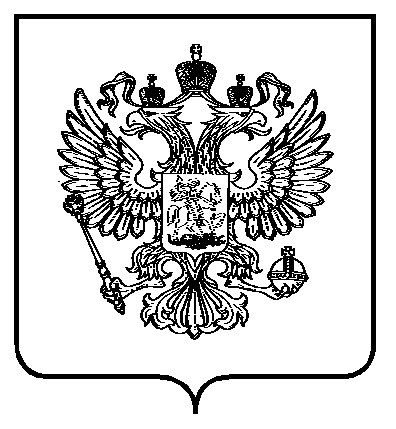 В соответствии с подпунктом «а» пункта 2 постановления Правительства Российской Федерации от 28 мая 2015 г. № 509 «Об аттестации экспертов 
в области промышленной безопасности» (Собрание законодательства Российской Федерации, 2015, № 23, ст. 3313) приказываю:Утвердить Перечень вопросов, предлагаемых 
на квалификационном экзамене по аттестации экспертов в области промышленной безопасности согласно приложению к настоящему приказу.Признать утратившими силу приказы Федеральной службы 
по экологическому, технологическому и атомному надзору:от 7 октября 2015 г. № 400 «Об утверждении Перечня вопросов, предлагаемых на квалификационном экзамене по аттестации экспертов 
в области промышленной безопасности» (зарегистрирован Министерством юстиции Российской Федерации 8 февраля 2016 г., регистрационный № 40977);от 18 мая 2016 г. № 191 «О внесении изменений в приказ Федеральной службы по экологическому, технологическому и атомному надзору 
от 7 октября 2015 г. № 400 «Об утверждении перечня вопросов, предлагаемых на квалификационном экзамене по аттестации экспертов в области промышленной безопасности» (зарегистрирован Министерством юстиции Российской Федерации 9 июня 2016 г., регистрационный № 42478);от 20 октября 2016 г. № 432 «О внесении изменений в приказ Федеральной службы по экологическому, технологическому и атомному надзору 
от 7 октября 2015 г. № 400 «Об утверждении перечня вопросов, предлагаемых на квалификационном экзамене по аттестации экспертов в области промышленной безопасности» (зарегистрирован Министерством юстиции Российской Федерации 6 декабря 2016 г., регистрационный № 44585).Руководитель                                                                                           А.В. АлёшинПеречень вопросов, предлагаемых на квалификационном экзамене для аттестации экспертов в области промышленной безопасности   В каком документе установлены критерии отнесения объекта к категории опасного производственного объекта?   Какие отношения не регулирует Федеральный закон от 27.12.2002 № 184-ФЗ «О техническом регулировании»?   Какое утверждение противоречит принципам технического регулирования согласно Федеральному закону от 27.12.2002 № 184-ФЗ «О техническом регулировании»?   Какие формы обязательного подтверждения соответствия установлены Федеральным законом от 27.12.2002 № 184-ФЗ «О техническом регулировании»?   Какое из перечисленных событий на опасном производственном объекте не является инцидентом согласно Федеральному закону от 21.07.1997 № 116-ФЗ «О промышленной безопасности опасных производственных объектов»?   В каком нормативном правовом акте установлен порядок лицензирования деятельности по проведению экспертизы промышленной безопасности?   На какую продукцию выдается сертификат соответствия согласно Федеральному закону от 27.12.2002 № 184-ФЗ «О техническом регулировании»?   Какой срок действия сертификата соответствия на продукцию установлен Федеральным законом от 27.12.2002 № 184-ФЗ «О техническом регулировании»?   Какая запорно-регулирующая арматура должна применяться в технологических блоках всех категорий взрывоопасности и во всех системах регулирования соотношения горючих сред с окислителями для аварийного отключения в качестве отсекающих устройств согласно Федеральным нормам и правилам в области промышленной безопасности «Общие правила взрывобезопасности для взрывопожароопасных химических, нефтехимических и нефтеперерабатывающих производств», утвержденным приказом Ростехнадзора от 11.03.2013 № 96?Исходя из каких данных в проектной документации дается обоснование по применению эффективности и надежности мер и технических средств противоаварийной защиты, направленных на обеспечение взрывобезопасности технологического блока и в целом всей технологической системы, согласно Федеральным нормам и правилам в области промышленной безопасности «Общие правила взрывобезопасности для взрывопожароопасных химических, нефтехимических и нефтеперерабатывающих производств», утвержденным приказом Ростехнадзора от 11.03.2013 № 96?Какой максимальный срок установлен Федеральным законом 
от 29.12.2004 № 190-ФЗ «Градостроительный кодекс Российской Федерации» для проведения государственной экспертизы объекта капитального строительства?Какие из перечисленных зон не относятся к зонам с особыми условиями использования территорий согласно Федеральному закону от 29.12.2004 № 190-ФЗ «Градостроительный кодекс Российской Федерации»?Какие факторы необходимо учитывать при возведении нового объекта или реконструкции существующего сооружения на застроенной территории на вечномерзлых грунтах согласно СП 25.13330.2012 «Свод правил. Основания и фундаменты на вечномерзлых грунтах. Актуализированная редакция СНиП 2.02.04-88», утвержденному приказом Минрегиона России от 29.12.2011 № 622?Какое из нижеприведенных положений не является основанием для применения принципа I использования многолетнемерзлых грунтов в качестве основания сооружений согласно СП 25.13330.2012 «Свод правил. Основания и фундаменты на вечномерзлых грунтах. Актуализированная редакция СНиП 2.02.04-88», утвержденному приказом Минрегиона России от 29.12.2011 № 622?Какие требования предъявляются к инженерным тепловыделяющим коммуникациям при устройстве оснований и фундаментов зданий и сооружений на многолетнемерзлых грунтах по принципу I согласно СП 25.13330.2012 «Свод правил. Основания и фундаменты на вечномерзлых грунтах. Актуализированная редакция СНиП 2.02.04-88», утвержденному приказом Минрегиона России от 29.12.2011 № 622?С учетом каких факторов следует определять прогноз устойчивости склонов и сооружений на них для оснований и фундаментов на склонах (откосах) в районах распространения многолетнемерзлых грунтов согласно СП 25.13330.2012 «Свод правил. Основания и фундаменты на вечномерзлых грунтах. Актуализированная редакция СНиП 2.02.04-88», утвержденному приказом Минрегиона России от 29.12.2011 № 622?Какие рекомендуются типы фундаментов сооружений на склонах в районах распространения многолетнемерзлых грунтов согласно СП 25.13330.2012 «Свод правил. Основания и фундаменты на вечномерзлых грунтах. Актуализированная редакция СНиП 2.02.04-88», утвержденному приказом Минрегиона России от 29.12.2011 № 622?Какие фундаменты следует применять в качестве оснований линейных сооружений (линий электропередачи, трубопроводов, эстакад) для солифлюкционных склонов согласно СП 25.13330.2012 «Свод правил. Основания и фундаменты на вечномерзлых грунтах. Актуализированная редакция СНиП 2.02.04-88», утвержденному приказом Минрегиона России от 29.12.2011 № 622?Для каких видов зданий и сооружений необходимо проводить геотехнический мониторинг при строительстве и эксплуатации зданий и сооружений на многолетнемерзлых грунтах согласно СП 25.13330.2012 «Свод правил. Основания и фундаменты на вечномерзлых грунтах. Актуализированная редакция СНиП 2.02.04-88», утвержденному приказом Минрегиона России от 29.12.2011 № 622?В соответствии с каким документом необходимо проводить геотехнический мониторинг при эксплуатации зданий и сооружений на многолетнемерзлых грунтах согласно СП 25.13330.2012 «Свод правил. Основания и фундаменты на вечномерзлых грунтах. Актуализированная редакция СНиП 2.02.04-88», утвержденному приказом Минрегиона России от 29.12.2011 № 622?Какие факторы не учитываются в проекте геотехнического мониторинга при строительстве и эксплуатации зданий и сооружений на многолетнемерзлых грунтах согласно СП 25.13330.2012 «Свод правил. Основания и фундаменты на вечномерзлых грунтах. Актуализированная редакция СНиП 2.02.04-88», утвержденному приказом Минрегиона России от 29.12.2011 № 622?Кем должен определяться состав работ по научно-техническому сопровождению инженерных изысканий, проектирования и строительства оснований и фундаментов зданий и сооружений на многолетнемерзлых грунтах согласно СП 25.13330.2012 «Свод правил. Основания и фундаменты на вечномерзлых грунтах. Актуализированная редакция СНиП 2.02.04-88», утвержденному приказом Минрегиона России от 29.12.2011 № 622?Каким допускается принимать коэффициент надежности по грунту γg при определении расчетных значений физических и теплофизических характеристик многолетнемерзлых грунтов согласно СП 25.13330.2012 «Свод правил. Основания и фундаменты на вечномерзлых грунтах. Актуализированная редакция СНиП 2.02.04-88», утвержденному приказом Минрегиона России от 29.12.2011 № 622?Каким законодательным актом установлен перечень объектов, относящихся к особо опасным и технически сложным?Какие из нижеперечисленных объектов относятся к особо опасным объектам капитального строительства согласно Федеральному закону от 29.12.2004 № 190-ФЗ «Градостроительный кодекс Российской Федерации?При каком заглублении подземной части ниже планировочной отметки объект капитального строительства относится к уникальному объекту согласно Федеральному закону от 29.12.2004 190-ФЗ «Градостроительный кодекс Российской Федерации?По каким из перечисленных ниже признаков не идентифицируются здания и сооружения в соответствии с Федеральным законом от 30.12.2009 № 384-ФЗ «Технический регламент о безопасности зданий и сооружений»?Какая из нижеприведенных характеристик в рамках обеспечения механической безопасности здания или сооружения не применяется для определения предельного состояния строительных конструкций и основания по прочности и устойчивости в соответствии с Федеральным законом от 30.12.2009 № 384-ФЗ «Технический регламент о безопасности зданий и сооружений»?В какой форме осуществляется добровольная оценка соответствия зданий и сооружений, а также связанных со зданиями и с сооружениями процессов проектирования (включая изыскания), строительства, монтажа, наладки, эксплуатации и утилизации (сноса) в соответствии с Федеральным законом от 30.12.2009 № 384-ФЗ «Технический регламент о безопасности зданий и сооружений»?Для каких трубопроводов зданий и сооружений следует применять теплоизоляционные материалы и изделия с плотностью не более 
200 кг/м³ и коэффициентом теплопроводности не более 0,06 Вт/(м*К) в соответствии с СП 61.13330.2012 «Свод правил. Тепловая изоляция оборудования и трубопроводов. Актуализированная редакция СНиП 41-03-2003», утвержденным приказом Минрегиона России от 27.12.2011 № 608?В каком случае не допускается применять асбестосодержащие теплоизоляционные материалы для конструкций тепловой изоляции трубопроводов зданий и сооружений СП 61.13330.2012 «Свод правил. Тепловая изоляция оборудования и трубопроводов. Актуализированная редакция СНиП 41-03-2003», утвержденным приказом Минрегиона России от 27.12.2011 № 608?В каком случае в конструкциях тепловой изоляции трубопроводов зданий и сооружений не допускается применение металлического покровного слоя СП 61.13330.2012 «Свод правил. Тепловая изоляция оборудования и трубопроводов. Актуализированная редакция СНиП 41-03-2003», утвержденным приказом Минрегиона России от 27.12.2011 № 608?С каким коэффициентом надежности по ответственности должны быть выполнены расчеты, обосновывающие безопасность принятых конструктивных решений здания или сооружения пониженного уровня ответственности, в соответствии с Федеральным законом от 30.12.2009 № 384-ФЗ «Технический регламент о безопасности зданий и сооружений»?Какое расстояние следует принимать от стенок резервуаров вместимостью 10 000 куб. м до подошвы внутренних откосов обвалования или до ограждающих стен согласно «Правилам технической эксплуатации нефтебаз», утвержденным приказом Минэнерго России от 19.06.2003 № 232?Какое количество лестниц переходов должно быть через обвалование или ограждающую стену для группы резервуаров согласно «Правилам технической эксплуатации нефтебаз», утвержденным приказом Минэнерго России от 19.06.2003 № 232?Какие требования предъявляются к проведению экспертизы изменений, вносимых в документацию на консервацию и ликвидацию опасного производственного объекта, согласно Федеральному закону от 21.07.1997 № 116-ФЗ «О промышленной безопасности опасных производственных объектов»?На основании какого федерального закона разрабатывается документация на техническое перевооружение, капитальный ремонт, консервацию и ликвидацию опасного производственного объекта опасного производственного объекта?Какой срок действия сертификата соответствия устанавливается для выпущенной партии машин и (или) оборудования согласно ТР ТС 010/2011 «Технический регламент Таможенного союза. О безопасности машин и оборудования», утвержденного решением комиссии Таможенного союза от 18.10.2011 № 823?Каким документом установлена обязательность разработки декларации промышленной безопасности?В течение какого срока со дня регистрации заявления о предоставлении сведений должно быть осуществлено предоставление выписки из Реестра (справки об отсутствии запрашиваемых сведений)?Каким документом подтверждается соответствие продукции требованиям технических регламентов при обязательной сертификации в соответствии 
с Федеральным законом от 27.12.2002 № 184-ФЗ «О техническом регулировании»?Каким образом исчисляется срок действия сертификата соответствия продукции требованиям технических регламентов при обязательной сертификации в соответствии с Федеральным законом от 27.12.2002 № 184-ФЗ «О техническом регулировании»?Допускается ли согласно Федеральному закону от 21.07.1997 № 116-ФЗ «О промышленной безопасности опасных производственных объектов» применение технических устройств на опасном производственном объекте без проведения экспертизы промышленной безопасности?Какое из приведенных определений «эксперта в области промышленной безопасности» является верным согласно Федеральному закону от 21.07.1997 № 116-ФЗ «О промышленной безопасности опасных производственных объектов»?Какие классы опасности опасных производственных объектов установлены в Федеральном законе от 21.07.1997 № 116-ФЗ «О промышленной безопасности опасных производственных объектов»?Каким документом подтверждается соответствие построенных, реконструированных опасных производственных объектов требованиям технических регламентов и проектной документации по результатам проведения государственного строительного надзора в соответствии с законодательством Российской Федерации о градостроительной деятельности?Какие из перечисленных требований не устанавливают Федеральные нормы и правила в области промышленной безопасности «Правила проведения экспертизы промышленной безопасности», утвержденные приказом Ростехнадзора от 14.11.2013 № 538?В каком случае должно происходить автоматическое включение аварийной вентиляции, установленной в анализаторных помещениях, согласно Федеральным нормам и правилам в области промышленной безопасности «Общие правила взрывобезопасности для взрывопожароопасных химических, нефтехимических и нефтеперерабатывающих производств», утвержденным приказом Ростехнадзора от 11.03.2013 № 96?Какое требование должно быть учтено в линиях электроснабжения от внешних источников, независимо от класса напряжения, питающих потребителей особой группы I категории надежности электроснабжения, согласно Федеральным нормам и правилам в области промышленной безопасности «Общие правила взрывобезопасности для взрывопожароопасных химических, нефтехимических и нефтеперерабатывающих производств», утвержденным приказом Ростехнадзора от 11.03.2013 № 96?Какие требования установлены к прокладке кабелей по территории предприятий и технологических установок согласно Федеральным нормам и правилам в области промышленной безопасности «Общие правила взрывобезопасности для взрывопожароопасных химических, нефтехимических и нефтеперерабатывающих производств», утвержденным приказом Ростехнадзора от 11.03.2013 № 96?В каких случаях предусматривается автоматическое включение аварийной вытяжной вентиляции согласно Федеральным нормам и правилам в области промышленной безопасности «Общие правила взрывобезопасности для взрывопожароопасных химических, нефтехимических и нефтеперерабатывающих производств», утвержденным приказом Ростехнадзора от 11.03.2013 № 96?Какое из приведенных определений «системы управления промышленной безопасностью» соответствует Федеральному закону от 21.07.1997 № 116-ФЗ «О промышленной безопасности опасных производственных объектов»?В соответствии с каким документом разработаны Федеральные нормы и правила в области промышленной безопасности «Правила проведения экспертизы промышленной безопасности», утвержденные приказом Ростехнадзора от 14.11.2013 № 538?Какие требования из перечисленных не регламентируются Федеральными нормами и правилами в области промышленной безопасности «Правила проведения экспертизы промышленной безопасности», утвержденными приказом Ростехнадзора от 14.11.2013 № 538?Применяются ли Федеральные нормы и правила в области промышленной безопасности «Правила проведения экспертизы промышленной безопасности», утвержденные приказом Ростехнадзора от 14.11.2013 № 538, при проведении экспертизы опасного объекта при заключении договора обязательного страхования или в течение срока его действия в целях оценки вреда, который может быть причинен в результате аварии на опасном объекте?Какой государственный орган осуществляет лицензирование деятельности по проведению экспертизы промышленной безопасности в соответствии с постановлением Правительства Российской Федерации от 04.07.2012 № 682 «О лицензировании деятельности по проведению экспертизы промышленной безопасности»?Для опасных производственных объектов каких классов опасности организации, эксплуатирующие данные объекты, обязаны создать системы управления промышленной безопасностью и обеспечить их функционирование согласно Федеральному закону от 21.07.1997 № 116-ФЗ «О промышленной безопасности опасных производственных объектов»?К какому классу опасности относятся опасные производственные объекты чрезвычайно высокой опасности согласно Федеральному закону от 21.07.1997 № 116-ФЗ «О промышленной безопасности опасных производственных объектов»?К какому классу опасности относятся опасные производственные объекты высокой опасности согласно Федеральному закону от 21.07.1997 № 116-ФЗ «О промышленной безопасности опасных производственных объектов»?Когда осуществляется присвоение класса опасности опасному производственному объекту согласно Федеральному закону от 21.07.1997 № 116-ФЗ «О промышленной безопасности опасных производственных объектов»?Что из перечисленного не относится к видам деятельности в области промышленной безопасности согласно Федеральному закону от 21.07.1997 № 116-ФЗ «О промышленной безопасности опасных производственных объектов»?Какие требования предъявляются к разработке документации на техническое перевооружение опасного производственного объекта согласно Федеральному закону от 21.07.1997 № 116-ФЗ «О промышленной безопасности опасных производственных объектов», если техническое перевооружение осуществляется одновременно с его реконструкцией?Какое из приведенных определений «декларирования соответствия» в соответствии с Федеральным законом от 27.12.2002 № 184-ФЗ «О техническом регулировании» является верным?Какое из приведенных определений «декларации о соответствии» согласно Федеральному закону от 27.12.2002 № 184-ФЗ «О техническом регулировании» является верным?Что понимается под грубым нарушением требований промышленной безопасности опасных производственных объектов согласно Федеральному закону от 30.12.2001 № 195-ФЗ «Кодекс Российской Федерации об административных правонарушениях»?К какому виду ответственности привлекаются эксперты в области промышленной безопасности, совершившие при проведении экспертизы промышленной безопасности административные правонарушения, предусмотренные Федеральным законом от 30.12.2001 № 195-ФЗ «Кодекс Российской Федерации об административных правонарушениях»?Какая норма хранения суховальцованных паст на основе коллоксилина в помещениях цехов, предназначенных для лаков и эмалей на эфирах целлюлозы, установлена Федеральными нормами и правилами в области промышленной безопасности «Правила безопасности химически опасных производственных объектов», утвержденными приказом Ростехнадзора от 21.11.2013 № 559?В каких условиях должна проводиться реакция получения фосфида цинка в соответствии с Федеральными нормами и правилами в области промышленной безопасности «Правила безопасности химически опасных производственных объектов», утвержденными приказом Ростехнадзора от 21.11.2013 № 559?Какие категории взрывоопасности технологических блоков установлены согласно Федеральным нормам и правилам в области промышленной безопасности «Общие правила взрывобезопасности для взрывопожароопасных химических, нефтехимических и нефтеперерабатывающих производств», утвержденным приказом Ростехнадзора от 11.03.2013 № 96?С учетом каких характеристик устанавливается допустимый диапазон изменения параметров процесса согласно Федеральным нормам и правилам в области промышленной безопасности «Общие правила взрывобезопасности для взрывопожароопасных химических, нефтехимических и нефтеперерабатывающих производств», утвержденным приказом Ростехнадзора от 11.03.2013 № 96?В какой документации приводятся способы и средства, исключающие выход параметров за установленные пределы, согласно Федеральным нормам и правилам в области промышленной безопасности «Общие правила взрывобезопасности для взрывопожароопасных химических, нефтехимических и нефтеперерабатывающих производств», утвержденным приказом Ростехнадзора от 11.03.2013 № 96?Какими системами обеспечиваются технологические системы (технологическое оборудование, трубопроводы, аппараты, технологические линии), в которых при отклонениях от регламентированного режима проведения технологического процесса возможно образование взрывопожароопасных смесей, согласно Федеральным нормам и правилам в области промышленной безопасности «Общие правила взрывобезопасности для взрывопожароопасных химических, нефтехимических и нефтеперерабатывающих производств», утвержденным приказом Ростехнадзора от 11.03.2013 № 96?В какой документации регламентируются режимы и порядок пуска и остановки технологического оборудования, способы его продувки инертными газами, исключающие образование застойных зон, согласно Федеральным нормам и правилам в области промышленной безопасности «Общие правила взрывобезопасности для взрывопожароопасных химических, нефтехимических и нефтеперерабатывающих производств», утвержденным приказом Ростехнадзора от 11.03.2013 № 96?Каким образом должны проводиться технологические процессы разделения химических продуктов (горючих или их смесей с негорючими) согласно Федеральным нормам и правилам в области промышленной безопасности «Общие правила взрывобезопасности для взрывопожароопасных химических, нефтехимических и нефтеперерабатывающих производств», утвержденным приказом Ростехнадзора от 11.03.2013 № 96?Какие меры предусматриваются при проведении процессов адсорбции 
и десорбции согласно Федеральным нормам и правилам в области промышленной безопасности «Общие правила взрывобезопасности для взрывопожароопасных химических, нефтехимических и нефтеперерабатывающих производств», утвержденным приказом Ростехнадзора от 11.03.2013 № 96?Какие параметры регламентируются в периодических процессах смешивания при возможности развития самоускоряющихся экзотермических реакций для исключения их неуправляемого течения согласно Федеральным нормам и правилам в области 
промышленной безопасности «Общие правила взрывобезопасности 
для взрывопожароопасных химических, нефтехимических и нефтеперерабатывающих производств», утвержденным приказом Ростехнадзора от 11.03.2013 № 96?В какой среде должно осуществляться измельчение, смешивание измельченных твердых горючих продуктов для исключения образования в системе взрывоопасных смесей согласно Федеральным нормам и правилам в области промышленной безопасности «Общие правила взрывобезопасности для взрывопожароопасных химических, нефтехимических и нефтеперерабатывающих производств», утвержденным приказом Ростехнадзора от 11.03.2013 № 96?С учетом каких параметров осуществляется организация теплообмена, выбор теплоносителя (хладагента) и его параметров при ведении теплообменных процессов согласно Федеральным нормам и правилам в области промышленной безопасности «Общие правила взрывобезопасности для взрывопожароопасных химических, нефтехимических и нефтеперерабатывающих производств», утвержденным приказом Ростехнадзора от 11.03.2013 № 96?Применение каких теплоносителей не допускается в теплообменном процессе согласно Федеральным нормам и правилам в области промышленной безопасности «Общие правила взрывобезопасности для взрывопожароопасных химических, нефтехимических и нефтеперерабатывающих производств», утвержденным приказом Ростехнадзора от 11.03.2013 № 96?Какой способ передачи тепла выбирается в теплообменном процессе в случае образования при химическом взаимодействии с технологической средой взрывоопасных веществ согласно Федеральным нормам и правилам в области промышленной безопасности «Общие правила взрывобезопасности для взрывопожароопасных химических, нефтехимических и нефтеперерабатывающих производств», утвержденным приказом Ростехнадзора от 11.03.2013 № 96?Какие средства контроля и регулирования предусматриваются в аппаратуре теплообменных процессов против снижения уровня нагреваемой горючей жидкости и оголения поверхности теплообмена согласно Федеральным нормам и правилам в области промышленной безопасности «Общие правила взрывобезопасности для взрывопожароопасных химических, нефтехимических и нефтеперерабатывающих производств», утвержденным приказом Ростехнадзора от 11.03.2013 № 96?С учетом каких параметров выбираются сушильный агент и режимы сушки теплообменных процессов согласно Федеральным нормам и правилам в области промышленной безопасности «Общие правила взрывобезопасности для взрывопожароопасных химических, нефтехимических и нефтеперерабатывающих производств», утвержденным приказом Ростехнадзора от 11.03.2013 № 96?Какая блокировка предусматривается на случай возможного превышения допустимой концентрации кислорода при проведении процесса сушки 
в атмосфере инертного газа согласно Федеральным нормам и правилам в области промышленной безопасности «Общие правила взрывобезопасности для взрывопожароопасных химических, нефтехимических и нефтеперерабатывающих производств», утвержденным приказом Ростехнадзора от 11.03.2013 № 96?Каким способом должна осуществляться сушка горючих материалов, способных образовывать взрывоопасные смеси с воздухом, согласно Федеральным нормам и правилам в области промышленной безопасности «Общие правила взрывобезопасности для взрывопожароопасных химических, нефтехимических и нефтеперерабатывающих производств», утвержденным приказом Ростехнадзора от 11.03.2013 № 96?Какие меры предусматриваются в сушильных агрегатах при обоснованном техническом решении проведения процесса сушки в газовоздушной среде согласно Федеральным нормам и правилам в области промышленной безопасности «Общие правила взрывобезопасности для взрывопожароопасных химических, нефтехимических и нефтеперерабатывающих производств», утвержденным приказом Ростехнадзора от 11.03.2013 № 96?Какие меры предусматриваются при проведении процессов сушки горючих веществ под вакуумом согласно Федеральным нормам и правилам в области промышленной безопасности «Общие правила взрывобезопасности для взрывопожароопасных химических, нефтехимических и нефтеперерабатывающих производств», утвержденным приказом Ростехнадзора от 11.03.2013 № 96?В какой документации устанавливается продолжительность подачи инертного газа при продувке сушилки (перед пуском и при остановке) при проведении процессов сушки горючих веществ под вакуумом согласно Федеральным нормам и правилам в области промышленной безопасности «Общие правила взрывобезопасности для взрывопожароопасных химических, нефтехимических и нефтеперерабатывающих производств», утвержденным приказом Ростехнадзора от 11.03.2013 № 96?Какими системами автоматики оснащаются сушильные агрегаты проведения процессов сушки горючих веществ под вакуумом согласно Федеральным нормам и правилам в области промышленной безопасности «Общие правила взрывобезопасности для взрывопожароопасных химических, нефтехимических и нефтеперерабатывающих производств», утвержденным приказом Ростехнадзора от 11.03.2013 № 96?Какие способы пожаротушения не допускаются для сушильных агрегатов для сушки горючих веществ согласно Федеральным нормам и правилам в области промышленной безопасности «Общие правила взрывобезопасности для взрывопожароопасных химических, нефтехимических и нефтеперерабатывающих производств», утвержденным приказом Ростехнадзора от 11.03.2013 № 96?Какими приборами оснащаются технологические системы, совмещающие несколько процессов (гидродинамические, тепломассообменные, реакционные) согласно Федеральным нормам и правилам в области промышленной безопасности «Общие правила взрывобезопасности для взрывопожароопасных химических, нефтехимических и нефтеперерабатывающих производств», утвержденным приказом Ростехнадзора от 11.03.2013 № 96?Какие меры разрабатываются и осуществляются в целях предотвращения недопустимого изменения физико-химических характеристик веществ, в том числе отражающих их пожаро-, взрывоопасные и токсические свойства, на всех стадиях выполнения операций слива-налива согласно Федеральным нормам и правилам в области промышленной безопасности «Общие правила взрывобезопасности для взрывопожароопасных химических, нефтехимических и нефтеперерабатывающих производств», утвержденным приказом Ростехнадзора от 11.03.2013 № 96?При каких условиях разрешается заполнение порожних специально подготовленных емкостей другими продуктами согласно требованиям к процессам хранения и слива-налива сжиженных горючих газов, легковоспламеняющихся и горючих жидкостей Федеральных норм и правил в области промышленной безопасности «Общие правила взрывобезопасности для взрывопожароопасных химических, нефтехимических и нефтеперерабатывающих производств», утвержденных приказом Ростехнадзора от 11.03.2013 № 96?В какой документации указываются порядок подготовки к наливу, контроль за концентрацией кислорода в оборудовании, а также за другими параметрами, определяющими взрывоопасность, согласно Федеральным нормам и правилам в области промышленной безопасности «Общие правила взрывобезопасности для взрывопожароопасных химических, нефтехимических и нефтеперерабатывающих производств», утвержденным приказом Ростехнадзора от 11.03.2013 № 96?Какие требования предъявляются к конструкции резервуаров с плавающими крышами (понтонами), порядку проведения операций по их наполнению, освобождению и системе отбора продукта согласно Федеральным нормам и правилам в области промышленной безопасности «Общие правила взрывобезопасности для взрывопожароопасных химических, нефтехимических и нефтеперерабатывающих производств», утвержденным приказом Ростехнадзора от 11.03.2013 № 96?Какие методы и средства должны предусматриваться на сливоналивных пунктах для выполнения операций по аварийному освобождению неисправных цистерн согласно Федеральным нормам и правилам в области промышленной безопасности «Общие правила взрывобезопасности для взрывопожароопасных химических, нефтехимических и нефтеперерабатывающих производств», утвержденным приказом Ростехнадзора от 11.03.2013 № 96?Какие меры должны предусматриваться для безопасного проведения операций налива (слива) сжиженных газов и низкокипящих горючих жидкостей (с температурой кипения ниже температуры окружающей среды) в цистерны (из цистерн) согласно Федеральным нормам и правилам в области промышленной безопасности «Общие правила взрывобезопасности для взрывопожароопасных химических, нефтехимических и нефтеперерабатывающих производств», утвержденным приказом Ростехнадзора от 11.03.2013 № 96?Какие меры должны предусматриваться при проектировании сливоналивных пунктов сжиженных горючих газов, легковоспламеняющихся и горючих жидкостей и при проведении сливоналивных операций согласно Федеральным нормам и правилам в области промышленной безопасности «Общие правила взрывобезопасности для взрывопожароопасных химических, нефтехимических и нефтеперерабатывающих производств», утвержденным приказом Ростехнадзора от 11.03.2013 № 96?Какими должны быть технологические схемы технологических процессов согласно Федеральным нормам и правилам в области промышленной безопасности «Общие правила взрывобезопасности для взрывопожароопасных химических, нефтехимических 
и нефтеперерабатывающих производств», утвержденным приказом Ростехнадзора от 11.03.2013 № 96?Какие требования предъявляются к размещению технологического оборудования взрывопожароопасных производств согласно Федеральным нормам и правилам в области промышленной безопасности «Общие правила взрывобезопасности для взрывопожароопасных химических, нефтехимических и нефтеперерабатывающих производств», утвержденным приказом Ростехнадзора от 11.03.2013 № 96?Какие методы защиты должны предусматриваться при эксплуатации технологического оборудования и трубопроводов, в которых обращаются коррозионно-активные вещества, согласно Федеральным нормам и правилам в области промышленной безопасности «Общие правила взрывобезопасности для взрывопожароопасных химических, нефтехимических и нефтеперерабатывающих производств», утвержденным приказом Ростехнадзора от 11.03.2013 № 96?В каких случаях для защиты оборудования и трубопроводов разрешено применение коррозионностойких неметаллических покрытий (фторопласт, полиэтилен) согласно Федеральным нормам и правилам в области промышленной безопасности «Общие правила взрывобезопасности для взрывопожароопасных химических, нефтехимических и нефтеперерабатывающих производств», утвержденным приказом Ростехнадзора от 11.03.2013 № 96?Какие меры должны приниматься во взрывопожароопасных технологических системах, в которых при отклонениях от регламентированных параметров возможен детонационный взрыв в трубопроводах, согласно Федеральным нормам и правилам в области промышленной безопасности «Общие правила взрывобезопасности для взрывопожароопасных химических, нефтехимических и нефтеперерабатывающих производств», утвержденным приказом Ростехнадзора от 11.03.2013 № 96?Какие требования предъявляются к функционированию системы противоаварийной защиты согласно Федеральным нормам и правилам в области промышленной безопасности «Общие правила взрывобезопасности для взрывопожароопасных химических, нефтехимических и нефтеперерабатывающих производств», утвержденным приказом Ростехнадзора от 11.03.2013 № 96?Должно ли производиться удаление горючей пыли с поверхности технологического оборудования и коммуникаций систем перемещения мелкодисперсных твердых горючих материалов с помощью сжатого воздуха или другого сжатого газа согласно Федеральным нормам и правилам в области промышленной безопасности «Общие правила взрывобезопасности для взрывопожароопасных химических, нефтехимических и нефтеперерабатывающих производств», утвержденным приказом Ростехнадзора от 11.03.2013 № 96?Какое определение термина «противоаварийная защита» является верным согласно Федеральным нормам и правилам в области промышленной безопасности «Общие правила взрывобезопасности для взрывопожароопасных химических, нефтехимических и нефтеперерабатывающих производств», утвержденным приказом Ростехнадзора от 11.03.2013 № 96?Какое условие является основным критерием при определении параметров инертной среды технологического процесса согласно Федеральным нормам и правилам в области промышленной безопасности «Общие правила взрывобезопасности для взрывопожароопасных химических, нефтехимических и нефтеперерабатывающих производств», утвержденным приказом Ростехнадзора от 11.03.2013 № 96?Какой должна быть температура наружных поверхностей оборудования и кожухов теплоизоляционных покрытий технологических аппаратов и трубопроводов в местах, доступных для обслуживающего персонала, согласно Федеральным нормам и правилам в области промышленной безопасности «Общие правила взрывобезопасности для взрывопожароопасных химических, нефтехимических и нефтеперерабатывающих производств», утвержденным приказом Ростехнадзора от 11.03.2013 № 96?Какие меры разрабатываются в соответствии с нормативными правовыми актами для производств и отдельных технологических процессов, связанных с получением, переработкой и применением конденсированных взрывчатых веществ в жидкой или твердой фазе, согласно Федеральным нормам и правилам в области промышленной безопасности «Общие правила взрывобезопасности для взрывопожароопасных химических, нефтехимических и нефтеперерабатывающих производств», утвержденным приказом Ростехнадзора от 11.03.2013 № 96?На основании каких документов создаются программы для отработки навыков пуска, нормального функционирования, плановой и аварийной остановки производства (объекта) согласно Федеральным нормам и правилам в области промышленной безопасности «Общие правила взрывобезопасности для взрывопожароопасных химических, нефтехимических и нефтеперерабатывающих производств», утвержденным приказом Ростехнадзора от 11.03.2013 № 96?С учетом каких показателей разрабатываются мероприятия 
по предотвращению взрывов и пожаров в оборудовании согласно Федеральным нормам и правилам в области промышленной безопасности «Общие правила взрывобезопасности для взрывопожароопасных химических, нефтехимических и нефтеперерабатывающих производств», утвержденным приказом Ростехнадзора от 11.03.2013 № 96?Какие меры должны предусматриваться при перемещении горючих газов и паров по трубопроводам согласно Федеральным нормам и правилам в области промышленной безопасности «Общие правила взрывобезопасности для взрывопожароопасных химических, нефтехимических и нефтеперерабатывающих производств», утвержденным приказом Ростехнадзора от 11.03.2013 № 96?В зависимости от каких факторов осуществляется выбор конструкции и конструкционных материалов, уплотнительных устройств для насосов и компрессоров согласно Федеральным нормам и правилам в области промышленной безопасности «Общие правила взрывобезопасности для взрывопожароопасных химических, нефтехимических и нефтеперерабатывающих производств», утвержденным приказом Ростехнадзора от 11.03.2013 № 96?Кто устанавливает способы и периодичность контроля за содержанием примесей в сырье, нестабильных соединений в реакционной массе промежуточных и конечных продуктов, порядок вывода реакционной массы, содержащей опасные побочные вещества, режимы и время хранения продуктов согласно Федеральным нормам и правилам в области промышленной безопасности «Общие правила взрывобезопасности для взрывопожароопасных химических, нефтехимических и нефтеперерабатывающих производств», утвержденным приказом Ростехнадзора от 11.03.2013 № 96?Какая система отопления должна применяться в помещениях, имеющих взрывоопасные зоны, согласно Федеральным нормам и правилам в области промышленной безопасности «Общие правила взрывобезопасности для взрывопожароопасных химических, нефтехимических и нефтеперерабатывающих производств», утвержденным приказом Ростехнадзора от 11.03.2013 № 96?Какой тип уплотнения должен применяться для герметизации подвижных соединений технологического оборудования, работающих в контакте со сжиженными горючими газами и легковоспламеняющимися жидкостями, согласно Федеральным нормам и правилам в области промышленной безопасности «Общие правила взрывобезопасности для взрывопожароопасных химических, нефтехимических и нефтеперерабатывающих производств», утвержденным приказом Ростехнадзора от 11.03.2013 № 96?Какое обоснование согласно Федеральным нормам и правилам в области промышленной безопасности «Правила безопасности химически опасных производственных объектов», утвержденным приказом Ростехнадзора от 21.11.2013 № 559, является предметом экспертизы промышленной безопасности?В каких местах согласно Федеральным нормам и правилам в области промышленной безопасности «Правила безопасности химически опасных производственных объектов», утвержденным приказом Ростехнадзора от 21.11.2013 № 559, размещают фланцевые соединения трубопроводов с химически опасными веществами?Каким образом в соответствии с ГОСТ 31836-2012 «Межгосударственный стандарт. Центрифуги промышленные. Требования безопасности. Методы испытаний», утвержденным приказом Федерального агентства по техническому регулированию и метрологии от 21.11.2012 № 993-ст, должен осуществляться пуск герметизированных центрифуг?Какой класс опасности устанавливается в случае, если для опасного производственного объекта по критериям, установленным в Федеральном законе от 21.07.1997 № 116-ФЗ «О промышленной безопасности опасных производственных объектов», установлены разные классы опасности (за исключением опасных производственных объектов, на которых ведутся горные работы и работы по обогащению полезных ископаемых и опасных производственных объектов, на которых осуществляется хранение и переработка растительного сырья)?Какой класс опасности устанавливается в случае, если опасный производственный объект, для которого в соответствии с Федеральным законом от 21.07.1997 № 116-ФЗ «О промышленной безопасности опасных производственных объектов» должен быть установлен II, III или IV класс опасности, расположен на землях особо охраняемых природных территорий, континентальном шельфе Российской Федерации, во внутренних морских водах, в территориальном море или прилежащей зоне Российской Федерации, на искусственном земельном участке, созданном на водном объекте, находящемся в федеральной собственности (за исключением опасных производственных объектов, на которых осуществляется хранение и переработка растительного сырья)?Какой параметр является критерием взрывоопасности согласно Федеральным нормам и правилам в области промышленной безопасности «Общие правила взрывобезопасности для взрывопожароопасных химических, нефтехимических и нефтеперерабатывающих производств», утвержденным приказом Ростехнадзора от 11.03.2013 № 96?Какие факторы не влияют на условие взрывопожаробезопасного проведения отдельного технологического процесса или его стадий согласно Федеральным нормам и правилам в области промышленной безопасности «Общие правила взрывобезопасности для взрывопожароопасных химических, нефтехимических и нефтеперерабатывающих производств», утвержденным приказом Ростехнадзора от 11.03.2013 № 96?Каким образом осуществляется управление подачей инертных сред на установку, в которой при отклонении от регламентированных значений параметров технологического процесса возможно образование взрывопожароопасных смесей, согласно Федеральным нормам и правилам в области промышленной безопасности «Общие правила взрывобезопасности для взрывопожароопасных химических, нефтехимических и нефтеперерабатывающих производств», утвержденным приказом Ростехнадзора от 11.03.2013 № 96?Какие из перечисленных мер не предусматриваются при обеспечении взрывобезопасности технологических процессов разделения горючих аэрозолей согласно Федеральным нормам и правилам в области промышленной безопасности «Общие правила взрывобезопасности для взрывопожароопасных химических, нефтехимических и нефтеперерабатывающих производств», утвержденным приказом Ростехнадзора от 11.03.2013 № 96?К каким параметрам топливного газа для нагревательных печей теплообменных процессов предъявляются регламентированные требования согласно Федеральным нормам и правилам в области 
промышленной безопасности «Общие правила взрывобезопасности для взрывопожароопасных химических, нефтехимических и нефтеперерабатывающих производств», утвержденным приказом Ростехнадзора от 11.03.2013 № 96?Проходы какой ширины должны выдерживаться между компрессорами в машинных залах согласно ПБ 03-582-03 «Правила устройства и безопасной эксплуатации компрессорных установок с поршневыми компрессорами, работающими на взрывоопасных и вредных газах», утвержденным постановлением Госгортехнадзора России от 05.06.2003 № 61?Какие устройства должна включать система автоматизации компрессорных установок согласно ПБ 03-582-03 «Правила устройства и безопасной эксплуатации компрессорных установок с поршневыми компрессорами, работающими на взрывоопасных и вредных газах», утвержденным постановлением Госгортехнадзора России от 05.06.2003 № 61?На какие трубопроводы не распространяется ГОСТ Р 51164-98 «Трубопроводы стальные магистральные. Общие требования к защите от коррозии», утвержденный постановлением Госстандарта России от 23.04.1998 № 144?На какие трубы распространяется ГОСТ 31447-2012 «Межгосударственный стандарт. Трубы стальные сварные для магистральных газопроводов, нефтепроводов и нефтепродуктопроводов. Технические условия», введенный в действие приказом Росстандарта от 05.06.2013 № 133-ст?На трубы какого давления и допустимые температуры окружающей среды распространяется ГОСТ 31447-2012 «Межгосударственный стандарт. Трубы стальные сварные для магистральных газопроводов, нефтепроводов и нефтепродуктопроводов. Технические условия», введенный в действие приказом Росстандарта от 05.06.2013 № 133-ст?В каком документе должно быть отражено соответствие труб установленным требованиям по результатам входного контроля согласно СП 86.13330.2014 «Свод правил. Магистральные трубопроводы. СНиП III-42-80*», утвержденному приказом Минстроя России от 18.02.2014 № 61/пр?Разрешается ли использовать трубы, забракованные при входном контроле, согласно СП 86.13330.2014 «Свод правил. Магистральные трубопроводы. СНиП III-42-80*», утвержденному приказом Минстроя России от 18.02.2014 № 61/пр?По истечении какого срока хранения в местах складирования на промежуточных базовых и притрассовых складах трубы должны быть повторно проконтролированы согласно СП 86.13330.2014 «Свод правил. Магистральные трубопроводы. СНиП III-42-80*», утвержденному приказом Минстроя России от 18.02.2014 № 61/пр?К какой категории продукта (A, B, C, D, E) в соответствии с классификацией перекачиваемых продуктов ГОСТ Р 54382-2011 «Национальный стандарт Российской Федерации. Нефтяная и газовая промышленность. Подводные трубопроводные системы. Общие технические требования», утвержденного приказом Федерального агентства по техническому регулированию и метрологии от 19.09.2011 № 231-ст, относится нефть?Какие перекачиваемые продукты, транспортируемые по подводной трубопроводной системе, относятся к категории «Е» согласно ГОСТ Р 54382-2011 «Национальный стандарт Российской Федерации. Нефтяная и газовая промышленность. Подводные трубопроводные системы. Общие технические требования», утвержденному приказом Федерального агентства по техническому регулированию и метрологии от 19.09.2011 № 231-ст?Какие перекачиваемые продукты, транспортируемые по подводной трубопроводной системе, относятся к категории «В» согласно ГОСТ Р 54382-2011 «Национальный стандарт Российской Федерации. Нефтяная и газовая промышленность. Подводные трубопроводные системы. Общие технические требования», утвержденному приказом Федерального агентства по техническому регулированию и метрологии от 19.09.2011 № 231-ст?Какие перекачиваемые продукты, транспортируемые по подводной трубопроводной системе, относятся к категории «С» согласно ГОСТ Р 54382-2011 «Национальный стандарт Российской Федерации. Нефтяная и газовая промышленность. Подводные трубопроводные системы. Общие технические требования», утвержденному приказом Федерального агентства по техническому регулированию и метрологии от 19.09.2011 № 231-ст?Какие перекачиваемые продукты, транспортируемые по подводной трубопроводной системе, относятся к категории «D» согласно ГОСТ Р 54382-2011 «Национальный стандарт Российской Федерации. Нефтяная и газовая промышленность. Подводные трубопроводные системы. Общие технические требования», утвержденному приказом Федерального агентства по техническому регулированию и метрологии от 19.09.2011 № 231-ст?Какие перекачиваемые продукты, транспортируемые по подводной трубопроводной системе, относятся к категории «А» согласно ГОСТ Р 54382-2011 «Национальный стандарт Российской Федерации. Нефтяная и газовая промышленность. Подводные трубопроводные системы. Общие технические требования», утвержденному приказом Федерального агентства по техническому регулированию и метрологии от 19.09.2011 № 231-ст?Если категория перекачиваемого продукта, транспортируемого по подводной трубопроводной системе, не ясна, к какой категории можно его отнести согласно ГОСТ Р 54382-2011 «Национальный стандарт Российской Федерации. Нефтяная и газовая промышленность. Подводные трубопроводные системы. Общие технические требования», утвержденному приказом Федерального агентства по техническому регулированию и метрологии от 19.09.2011 № 231-ст?Какие классы безопасности трубопроводов в зависимости от потенциальных последствий отказов предусматривается согласно ГОСТ Р 54382-2011 «Национальный стандарт Российской Федерации. Нефтяная и газовая промышленность. Подводные трубопроводные системы. Общие технические требования», утвержденному приказом Федерального агентства по техническому регулированию и метрологии от 19.09.2011 № 231-ст?К какому виду исполнения согласно ГОСТ 31447-2012 «Межгосударственный стандарт. Трубы стальные сварные для магистральных газопроводов, нефтепроводов и нефтепродуктопроводов. Технические условия», утвержденному приказом Росстандарта от 05.06.2013 № 133-ст, относятся стальные трубы, у которых основной металл и сварной шов трубы обеспечивают требования по ударной вязкости на образцах с V-образным концентратором при 0°С и ударной вязкости на образцах с U-образным концентратором при минус 40°С и требования по доле вязкой составляющей в изломе образца из основного металла при 0°С?К какому виду исполнения согласно ГОСТ 31447-2012 «Межгосударственный стандарт. Трубы стальные сварные для магистральных газопроводов, нефтепроводов и нефтепродуктопроводов. Технические условия», утвержденному приказом Росстандарта от 05.06.2013 № 133-ст, относятся стальные трубы, у которых основной металл и сварной шов трубы обеспечивают требования по ударной вязкости на образцах с V-образным концентратором при минус 20°С и ударной вязкости на образцах с U-образным концентратором при минус 60°С и требования по доле вязкой составляющей в изломе образца из основного металла при минус 20°С?Какой максимальный процент не должна превышать общая кривизна стальных труб от их длины согласно ГОСТ 31447-2012 «Межгосударственный стандарт. Трубы стальные сварные для магистральных газопроводов, нефтепроводов и нефтепродуктопроводов. Технические условия», утвержденному приказом Росстандарта от 05.06.2013 № 133-ст?К какому типу согласно ГОСТ 31447-2012 «Межгосударственный стандарт. Трубы стальные сварные для магистральных газопроводов, нефтепроводов и нефтепродуктопроводов. Технические условия», утвержденному приказом Росстандарта от 05.06.2013 № 133-ст, относятся прямошовные, диаметром 530-1420 мм, сваренные дуговой сваркой под флюсом с одним или двумя продольными швами?К какому типу согласно ГОСТ 31447-2012 «Межгосударственный стандарт. Трубы стальные сварные для магистральных газопроводов, нефтепроводов и нефтепродуктопроводов. Технические условия», утвержденному приказом Росстандарта от 05.06.2013 № 133-ст, относятся прямошовные, диаметром 114-530 мм, сваренные высокочастотной сваркой с одним продольным швом?С какой целью проводится гидромеханическая калибровка труб на экспандере путем пластической деформации стенки согласно ГОСТ 31447-2012 «Межгосударственный стандарт. Трубы стальные сварные для магистральных газопроводов, нефтепроводов и нефтепродуктопроводов. Технические условия», утвержденному приказом Росстандарта от 05.06.2013 № 133-ст?Стальные трубы какого диаметра относятся к прямошовным трубам первого класса по способу изготовления согласно ГОСТ 31447-2012 «Межгосударственный стандарт. Трубы стальные сварные для магистральных газопроводов, нефтепроводов и нефтепродуктопроводов. Технические условия», утвержденному приказом Росстандарта от 05.06.2013 № 133-ст?Каких видов исполнений изготавливаются стальные трубы согласно ГОСТ 31447-2012 «Межгосударственный стандарт. Трубы стальные сварные для магистральных газопроводов, нефтепроводов и нефтепродуктопроводов. Технические условия», утвержденному приказом Росстандарта от 05.06.2013 № 133-ст?Укажите размеры стальных труб немерной длины согласно ГОСТ 31447-2012 «Межгосударственный стандарт. Трубы стальные сварные для магистральных газопроводов, нефтепроводов и нефтепродуктопроводов. Технические условия», утвержденному приказом Росстандарта от 05.06.2013 № 133-ст.Какая допустима кривизна стальных труб для всех типов согласно ГОСТ 31447-2012 «Межгосударственный стандарт. Трубы стальные сварные для магистральных газопроводов, нефтепроводов и нефтепродуктопроводов. Технические условия», утвержденному приказом Росстандарта от 05.06.2013 № 133-ст?Должен ли быть удален наружный грат сварного шва на трубах 1 типа согласно ГОСТ 31447-2012 «Межгосударственный стандарт. Трубы стальные сварные для магистральных газопроводов, нефтепроводов и нефтепродуктопроводов. Технические условия», утвержденному приказом Росстандарта от 05.06.2013 № 133-ст?С каким типом термической обработки сварного соединения изготавливают трубы 1 типа согласно ГОСТ 31447-2012 «Межгосударственный стандарт. Трубы стальные сварные для магистральных газопроводов, нефтепроводов и нефтепродуктопроводов. Технические условия», утвержденному приказом Росстандарта от 05.06.2013 № 133-ст?Допускается ли изготавливать трубы 1 типа без термической обработки сварного соединения согласно ГОСТ 31447-2012 «Межгосударственный стандарт. Трубы стальные сварные для магистральных газопроводов, нефтепроводов и нефтепродуктопроводов. Технические условия», утвержденному приказом Росстандарта от 05.06.2013 № 133-ст?Какое дополнительное испытание должны выдерживать стальные трубы диаметром 530 мм и более всех типов класса прочности К42 и выше согласно ГОСТ 31447-2012 «Межгосударственный стандарт. Трубы стальные сварные для магистральных газопроводов, нефтепроводов и нефтепродуктопроводов. Технические условия», утвержденному приказом Росстандарта от 05.06.2013 № 133-ст?Каким должен быть минимальный угол загиба при испытании сварного шва трубы диаметром 530 мм и более всех типов на статический загиб согласно ГОСТ 31447-2012 «Межгосударственный стандарт. Трубы стальные сварные для магистральных газопроводов, нефтепроводов и нефтепродуктопроводов. Технические условия», утвержденному приказом Росстандарта от 05.06.2013 № 133-ст?На поверхности стальных труб какого диаметра не допускаются вмятины глубиной более 6,35 мм согласно ГОСТ 31447-2012 «Межгосударственный стандарт. Трубы стальные сварные для магистральных газопроводов, нефтепроводов и нефтепродуктопроводов. Технические условия», утвержденному приказом Росстандарта от 05.06.2013 № 133-ст?Какой глубины вмятины не допускаются на поверхности стальной трубы диаметром 530 мм и более согласно ГОСТ 31447-2012 «Межгосударственный стандарт. Трубы стальные сварные для магистральных газопроводов, нефтепроводов и нефтепродуктопроводов. Технические условия», утвержденному приказом Росстандарта от 05.06.2013 № 133-ст?В каком объеме должен контролироваться листовой и рулонный прокат, а также сварные соединения стальных труб неразрушающими методами контроля согласно ГОСТ 31447-2012 «Межгосударственный стандарт. Трубы стальные сварные для магистральных газопроводов, нефтепроводов и нефтепродуктопроводов. Технические условия», утвержденному приказом Росстандарта от 05.06.2013 № 133-ст?В каком случае не проводят неразрушающий контроль проката металла труб 1 типа в исходном состоянии согласно ГОСТ 31447-2012 «Межгосударственный стандарт. Трубы стальные сварные для магистральных газопроводов, нефтепроводов и нефтепродуктопроводов. Технические условия», утвержденному приказом Росстандарта от 05.06.2013 № 133-ст?Какой должна быть максимальная пластическая деформация металла стенки труб типа 3 при экспандировании согласно ГОСТ 31447-2012 «Межгосударственный стандарт. Трубы стальные сварные для магистральных газопроводов, нефтепроводов и нефтепродуктопроводов. Технические условия», утвержденному приказом Росстандарта от 05.06.2013 № 133-ст?Какое количество стальных труб диаметра 
от 114 до 159 мм включительно входит в партию согласно ГОСТ 31447-2012 «Межгосударственный стандарт. Трубы стальные сварные для магистральных газопроводов, нефтепроводов и нефтепродуктопроводов. Технические условия», утвержденному приказом Росстандарта от 05.06.2013 № 133-ст?По каким техническим документам принимают углеродный эквивалент и параметр стойкости против растрескивания металла шва при сварке согласно ГОСТ 31447-2012 «Межгосударственный стандарт. Трубы стальные сварные для магистральных газопроводов, нефтепроводов и нефтепродуктопроводов. Технические условия», утвержденному приказом Росстандарта от 05.06.2013 № 133-ст?Каким методом следует контролировать концевые участки сварных соединений труб типов 2 и 3 на длине не менее 200 мм от торца согласно ГОСТ 31447-2012 «Межгосударственный стандарт. Трубы стальные сварные для магистральных газопроводов, нефтепроводов и нефтепродуктопроводов. Технические условия», утвержденному приказом Росстандарта от 05.06.2013 № 133-ст?Каким методом следует проводить неразрушающий контроль качества листового и рулонного проката согласно ГОСТ 31447-2012 «Межгосударственный стандарт. Трубы стальные сварные для магистральных газопроводов, нефтепроводов и нефтепродуктопроводов. Технические условия», утвержденному приказом Росстандарта от 05.06.2013 № 133-ст?При каком условии допускается контролировать основной металл тела трубы только на концевых участках по всему периметру согласно ГОСТ 31447-2012 «Межгосударственный стандарт. Трубы стальные сварные для магистральных газопроводов, нефтепроводов и нефтепродуктопроводов. Технические условия», утвержденному приказом Росстандарта от 05.06.2013 № 133-ст?На какие магистральные трубопроводы не распространяются Федеральные нормы и правила в области промышленной безопасности «Правила безопасности для опасных производственных объектов магистральных трубопроводов», утвержденные приказом Ростехнадзора от 06.11.2013 № 520?В каком случае согласно Федеральным нормам и правилам в области промышленной безопасности «Общие правила взрывобезопасности для взрывопожароопасных химических, нефтехимических и нефтеперерабатывающих производств», утвержденным приказом Ростехнадзора от 11.03.2013 № 96, должна срабатывать система противоаварийной автоматической защиты?Какие контрольно-измерительные приборы согласно ПБ 03-581-03 «Правила устройства и безопасной эксплуатации стационарных компрессорных установок, воздухопроводов и газопроводов», утвержденным постановлением Госгортехнадзора России от 05.06.2003 
№ 60, не допускаются к использованию в составе обязательных для компрессорных установок?Какое количество контрольных сварных соединений труб согласно ГОСТ Р 52630-2012 «Национальный стандарт Российской Федерации. Сосуды и аппараты стальные сварные. Общие технические условия», утвержденному приказом Федерального агентства по техническому регулированию и метрологии от 29.11.2012 № 1637-ст, должно быть выполнено для контроля качества сварных соединений в трубчатых элементах сосудов?Каким методом согласно ГОСТ 17032-2010 «Межгосударственный стандарт. Резервуары стальные горизонтальные для нефтепродуктов. Технические условия», утвержденному приказом Росстандарта от 19.04.2011 № 50-ст, следует проводить контроль качества поверхностей резервуара на наличие трещин, закатов, расслоений, снижающих качество продукции?По какой категории надежности должно осуществляться электроснабжение аварийного освещения рабочих мест согласно Федеральным нормам и правилам в области промышленной безопасности «Общие правила взрывобезопасности для взрывопожароопасных химических, нефтехимических и нефтеперерабатывающих производств», утвержденным приказом Ростехнадзора от 11.03.2013 № 96?Допускается ли прямое соединение канализации химически загрязненных стоков с хозяйственно-бытовой канализацией без гидрозатворов на взрывопожароопасных производствах согласно Федеральным нормам и правилам в области промышленной безопасности «Общие правила взрывобезопасности для взрывопожароопасных химических, нефтехимических и нефтеперерабатывающих производств», утвержденным приказом Ростехнадзора от 11.03.2013 № 96?Должны ли помещения управления технологическими объектами и установки компримирования воздуха на взрывоопасных производствах оснащаться световой и звуковой сигнализацией, срабатывающей при падении давления сжатого воздуха в сети до буферных емкостей (реципиентов), согласно Федеральным нормам и правилам в области промышленной безопасности «Общие правила взрывобезопасности для взрывопожароопасных химических, нефтехимических и нефтеперерабатывающих производств», утвержденным приказом Ростехнадзора от 11.03.2013 № 96?При каком уровне сейсмичности территории действие норм СП 125.13330.2012 «Свод правил. Нефтепродуктопроводы, прокладываемые на территории городов и других населенных пунктов. Актуализированная редакция СНиП 2.05.13-90», утвержденного приказом Госстроя от 25.12.2012 № 106/ГС, не распространяется?Какой диаметр имеют трубопроводы I класса согласно нормам СП 125.13330.2012 «Свод правил. Нефтепродуктопроводы, прокладываемые на территории городов и других населенных пунктов. Актуализированная редакция СНиП 2.05.13-90», утвержденного приказом Госстроя от 25.12.2012 № 106/ГС?Каким должен быть максимально допустимый уровень рабочего давления для возможности проведения трассы трубопровода в зоне селитебной территории согласно нормам СП 125.13330.2012 «Свод правил. Нефтепродуктопроводы, прокладываемые на территории городов и других населенных пунктов. Актуализированная редакция СНиП 2.05.13-90», утвержденного приказом Госстроя от 25.12.2012 № 106/ГС?Какой должна быть максимальная температура нефти, предназначенной для перекачки по стационарным магистральным нефтепродуктопроводам, согласно ГОСТ 1510-84 «Государственный стандарт Союза ССР. Нефть и нефтепродукты. Маркировка, упаковка, транспортирование и хранение», утвержденному постановлением Госстандарта СССР от 07.08.1984 № 2776?Какой должна быть максимальная температура керосинов и дизельных топлив, предназначенных для перекачки по стационарным магистральным нефтепродуктопроводам, согласно ГОСТ 1510-84 «Государственный стандарт Союза ССР. Нефть и нефтепродукты. Маркировка, упаковка, транспортирование и хранение», утвержденному постановлением Госстандарта СССР от 07.08.1984 № 2776?Что понимается под «аварийным давлением» на подводном трубопроводе согласно ГОСТ Р 54382-2011 «Национальный стандарт Российской Федерации. Нефтяная и газовая промышленность. Подводные трубопроводные системы. Общие технические требования», утвержденному приказом Федерального агентства по техническому регулированию и метрологии от 19.09.2011 № 231-ст?Какие факторы из перечисленных не учитываются эксплуатирующей организацией при установке периодичности и порядка обследования, выборе методов и средств контроля в соответствии с Федеральными нормами и правилами в области промышленной безопасности «Правила безопасности для опасных производственных объектов магистральных трубопроводов», утвержденными приказом Ростехнадзора от 06.11.2013 № 520?Каким способом допускается прокладка трубопровода и кабеля его технологической связи на подводных переходах в соответствии с СП 36.13330.2012 «Свод правил. Магистральные трубопроводы. Актуализированная редакция СНиП 2.05.06-85*», утвержденным приказом Госстроя от 25.12.2012 № 108/ГС?В каких случаях из перечисленных в соответствии с СП 36.13330.2012 «Свод правил. Магистральные трубопроводы. Актуализированная редакция СНиП 2.05.06-85*», утвержденным приказом Госстроя от 25.12.2012 № 108/ГС, для защиты от коррозии на подземном нефтепроводе возможно применить нормальный тип защитного покрытия?В каких местах согласно СП 36.13330.2012 «Свод правил. Магистральные трубопроводы. Актуализированная редакция СНиП 2.05.06-85*», утвержденному приказом Госстроя от 25.12.2012 № 108/ГС, следует предусматривать установку анодных заземлений и протекторов системы электрохимической защиты трубопровода от коррозии?Каким прибором в соответствии с СП 36.13330.2012 «Свод правил. Магистральные трубопроводы. Актуализированная редакция СНиП 2.05.06-85*», утвержденным приказом Госстроя от 25.12.2012 № 108/ГС, осуществляется контроль сплошности лакокрасочных покрытий?Какой минимальный расчетный срок службы у протяженных и свайных анодных заземлений в соответствии с СП 36.13330.2012 «Свод правил. Магистральные трубопроводы. Актуализированная редакция СНиП 2.05.06-85*», утвержденным приказом Госстроя от 25.12.2012 № 108/ГС?Каким методом неразрушающего контроля из перечисленных не контролируются сварные соединения трубопроводов, выполненные с применением электродуговой сварки, согласно СП 86.13330.2014 «Свод правил. Магистральные трубопроводы. СНиП III-42-80*», утвержденному приказом Минстроя России от 18.02.2014 № 61/пр?Каким требованиям из перечисленных согласно СП 86.13330.2014 «Свод правил. Магистральные трубопроводы. СНиП III-42-80*», утвержденному приказом Минстроя России от 18.02.2014 № 61/пр, должны удовлетворять радиографические снимки при проведении радиографического контроля?Какая максимальная шероховатость поверхности согласно СП 86.13330.2014 «Свод правил. Магистральные трубопроводы. СНиП III-42-80*», утвержденному приказом Минстроя России от 18.02.2014 № 61/пр, допустима при проведении капиллярного контроля?Каким образом согласно СП 86.13330.2014 «Свод правил. Магистральные трубопроводы. СНиП III-42-80*», утвержденному приказом Минстроя России от 18.02.2014 № 61/пр, осуществляется защита надземных участков трубопроводов от атмосферной коррозии?Какой параметр защитного покрытия из перечисленных согласно СП 86.13330.2014 «Свод правил. Магистральные трубопроводы. СНиП III-42-80*», утвержденному приказом Минстроя России от 18.02.2014 № 61/пр, не является основным при контроле качества защитного покрытия?Какие два типа защитных покрытий согласно ГОСТ Р 51164-98 «Трубопроводы стальные магистральные. Общие требования к защите от коррозии», утвержденному постановлением Госстандарта России от 23.04.1998 № 144, применяются на стальных магистральных трубопроводах в зависимости от их диаметра и условий эксплуатации?На каких трубопроводах из перечисленных согласно ГОСТ Р 51164-98 «Трубопроводы стальные магистральные. Общие требования к защите от коррозии», утвержденному постановлением Госстандарта России от 23.04.1998 № 144», следует применять усиленный тип защитных покрытий?В каких местах согласно ГОСТ Р 51164-98 «Трубопроводы стальные магистральные. Общие требования к защите от коррозии», утвержденному постановлением Госстандарта России от 23.04.1998 № 144, контролируют адгезию защитного покрытия, нанесенного на трубопровод в трассовых условиях?Какой параметр согласно ГОСТ Р 51164-98 «Трубопроводы стальные магистральные. Общие требования к защите от коррозии», утвержденному постановлением Госстандарта России от 23.04.1998 № 144, проверяется визуально при контроле металлических покрытий надземных трубопроводов?Какой защитный потенциал согласно ГОСТ Р 51164-98 «Трубопроводы стальные магистральные. Общие требования к защите от коррозии», утвержденному постановлением Госстандарта России от 23.04.1998 № 144, должен быть обеспечен на всех вновь построенных и реконструируемых трубопроводах?Каким согласно ГОСТ Р 51164-98 «Трубопроводы стальные магистральные. Общие требования к защите от коррозии», утвержденному постановлением Госстандарта России от 23.04.1998 № 144, должен быть минимальный поляризационный потенциал трубопровода, проложенного в грунте с удельным электрическим сопротивлением не менее 10 Ом*м?Какой минимальный срок службы согласно ГОСТ Р 51164-98 «Трубопроводы стальные магистральные. Общие требования к защите от коррозии», утвержденному постановлением Госстандарта России от 23.04.1998 № 144, должен быть у анодного заземления для строящихся и реконструируемых трубопроводов?Согласно ГОСТ Р 51164-98 «Трубопроводы стальные магистральные. Общие требования к защите от коррозии», утвержденному постановлением Госстандарта России от 23.04.1998 № 144, протяженные протекторы следует использовать в грунтах с удельным электрическим сопротивлением не более:Каким согласно ГОСТ Р 51164-98 «Трубопроводы стальные магистральные. Общие требования к защите от коррозии», утвержденному постановлением Госстандарта России от 23.04.1998 № 144, должен быть минимальный срок непрерывной работы конструкции и схемы катодной станции и дренажа без профилактического обслуживания и ремонта?Какую изоляцию согласно ГОСТ Р 51164-98 «Трубопроводы стальные магистральные. Общие требования к защите от коррозии», утвержденному постановлением Госстандарта России от 23.04.1998 № 144, должны иметь соединительные кабели в установках катодной и дренажной защиты?В каких местах из перечисленных согласно ГОСТ Р 51164-98 «Трубопроводы стальные магистральные. Общие требования к защите от коррозии», утвержденному постановлением Госстандарта России от 23.04.1998 № 144, не подключают контрольно-измерительные приборы на подземных сооружениях компрессорных, насосных станций?С какой периодичностью в соответствии с ГОСТ Р 51164-98 «Трубопроводы стальные магистральные. Общие требования к защите от коррозии», утвержденным постановлением Госстандарта России от 23.04.1998 № 144, следует осуществлять проверку работы установок электрохимической защиты, не обеспеченных дистанционным контролем и находящихся в зоне блуждающих токов?С какой периодичностью в соответствии с ГОСТ Р 51164-98 «Трубопроводы стальные магистральные. Общие требования к защите от коррозии», утвержденным постановлением Госстандарта России от 23.04.1998 № 144, должно проводиться комплексное обследование трубопроводов с целью определения их коррозионного состояния и состояния противокоррозионной защиты на участках высокой коррозионной опасности?В каких городских зонах из перечисленных в соответствии 
с СП 125.13330.2012 «Свод правил. Нефтепродуктопроводы, прокладываемые на территории городов и других населенных пунктов. Актуализированная редакция СНиП 2.05.13-90», утвержденным приказом Госстроя от 25.12.2012 № 106/ГС, не допускается прокладка нефтепродуктопроводов I класса?Какое минимальное расстояние в свету согласно СП 125.13330.2012 «Свод правил. Нефтепродуктопроводы, прокладываемые на территории городов и других населенных пунктов. Актуализированная редакция СНиП 2.05.13-90», утвержденному приказом Госстроя от 25.12.2012 № 106/ГС, должно быть между двумя параллельными нефтепродуктопроводами диаметром 325 мм каждый, проложенными в одной траншее?Какая минимальная глубина заложения согласно СП 125.13330.2012 «Свод правил. Нефтепродуктопроводы, прокладываемые на территории городов и других населенных пунктов. Актуализированная редакция СНиП 2.05.13-90», утвержденному приказом Госстроя от 25.12.2012 № 106/ГС, принимается при прокладке нефтепродуктопровода в пучинистых грунтах?Какое максимальное расстояние между двумя соседними контрольно-измерительными пунктами вдоль трассы нефтепродуктопровода возможно согласно СП 125.13330.2012 «Свод правил. Нефтепродуктопроводы, прокладываемые на территории городов и других населенных пунктов. Актуализированная редакция СНиП 2.05.13-90», утвержденному приказом Госстроя от 25.12.2012 № 106/ГС?При какой температуре согласно ГОСТ 31447-2012 «Межгосударственный стандарт. Трубы стальные сварные для магистральных газопроводов, нефтепроводов и нефтепродуктопроводов. Технические условия», утвержденному приказом Росстандарта от 05.06.2013 № 133-ст, основной металл и сварной шов трубы хладостойкого исполнения должны обеспечивать требования по ударной вязкости на образцах с V-образным концентратором?Каков порядок выбора марки труб для магистральных газонефтепроводов согласно ГОСТ 31447-2012 «Межгосударственный стандарт. Трубы стальные сварные для магистральных газопроводов, нефтепроводов и нефтепродуктопроводов. Технические условия», утвержденному приказом Росстандарта от 05.06.2013 № 133-ст?В каком объеме проводятся гидравлические испытания труб типа 1 диаметром до 219 мм согласно ГОСТ 31447-2012 «Межгосударственный стандарт. Трубы стальные сварные для магистральных газопроводов, нефтепроводов и нефтепродуктопроводов. Технические условия», утвержденному приказом Росстандарта от 05.06.2013 № 133-ст?Каким образом согласно ГОСТ 31447-2012 «Межгосударственный стандарт. Трубы стальные сварные для магистральных газопроводов, нефтепроводов и нефтепродуктопроводов. Технические условия», утвержденному приказом Росстандарта от 05.06.2013 № 133-ст, должны контролироваться сварные соединения по всей длине труб?Какие показатели качества из перечисленных не определяются для каждой трубы при проведении приемо-сдаточных испытаний согласно ГОСТ 31447-2012 «Межгосударственный стандарт. Трубы стальные сварные для магистральных газопроводов, нефтепроводов и нефтепродуктопроводов. Технические условия», утвержденному приказом Росстандарта от 05.06.2013 № 133-ст?Какими методами следует проводить неразрушающий контроль труб всех типов согласно ГОСТ 31447-2012 «Межгосударственный стандарт. Трубы стальные сварные для магистральных газопроводов, нефтепроводов и нефтепродуктопроводов. Технические условия», утвержденному приказом Росстандарта от 05.06.2013 № 133-ст?Какой согласно ГОСТ Р 54907-2012 «Национальный стандарт Российской Федерации. Магистральный трубопроводный транспорт нефти и нефтепродуктов. Техническое диагностирование. Основные положения», утвержденному приказом Росстандарта от 24.05.2012 № 75-ст, должна быть максимальная дистанция магистрального нефтепровода, обследуемая внутритрубным инспекционным прибором, ограниченная механическими свойствами (износостойкость, ресурс механических узлов внутритрубного инспекционного прибора)?Обязана ли согласно ГОСТ Р 54907-2012 «Национальный стандарт Российской Федерации. Магистральный трубопроводный транспорт нефти и нефтепродуктов. Техническое диагностирование. Основные положения», утвержденному приказом Росстандарта от 24.05.2012 № 75-ст, эксплуатирующая организация выполнять проверку полного (100 %-ного) открывания линейной запорной арматуры магистрального нефтепровода перед проведением пропуска оборудования для диагностирования (до начала работ по запасовке внутритрубного инспекционного прибора)?Какое давление согласно ГОСТ Р 54907-2012 «Национальный стандарт Российской Федерации. Магистральный трубопроводный транспорт нефти и нефтепродуктов. Техническое диагностирование. Основные положения», утвержденному приказом Росстандарта от 24.05.2012 № 75-ст, должно быть в камере пуска средств очистки и диагностирования магистрального нефтепровода при программировании внутритрубного инспекционного прибора на включение при избыточном давлении окружающей среды (в целях обеспечения требований взрывобезопасности) до его запуска?На каком протяжении согласно ГОСТ Р 54907-2012 «Национальный стандарт Российской Федерации. Магистральный трубопроводный транспорт нефти и нефтепродуктов. Техническое диагностирование. Основные положения», утвержденному приказом Росстандарта от 24.05.2012 № 75-ст, при исследовании с помощью ультразвукового контроля кольцевых сварных швов магистрального нефтепровода следует проверять примыкающие продольные и спиральные швы?На каком максимальном расстоянии и под каким минимальным углом 
при визуально-измерительном контроле согласно ГОСТ Р 54907-2012 «Национальный стандарт Российской Федерации. Магистральный трубопроводный транспорт нефти и нефтепродуктов. Техническое диагностирование. Основные положения», утвержденному приказом Росстандарта от 24.05.2012 № 75-ст, осуществляется просмотр поверхности трубопровода?Что является документальным подтверждением соответствия построенных или реконструированных сетей газораспределения и газопотребления требованиям, установленным в «Техническом регламенте о безопасности сетей газораспределения и газопотребления», утвержденном постановлением Правительства Российской Федерации от 29.10.2010 № 870?Когда проводится первое техническое обследование состояния зданий и сооружений согласно ГОСТ 31937-2011 «Межгосударственный стандарт. Здания и сооружения. Правила обследования и мониторинга технического состояния», введенному в действие приказом Росстандарта от 27.12.2012 № 1984-ст?Как часто проводятся технические обследования для зданий и сооружений или их отдельных элементов, работающих в неблагоприятных условиях (агрессивные среды, вибрации, повышенная влажность, сейсмичность района 7 баллов и более и др.), согласно ГОСТ 31937-2011 «Межгосударственный стандарт. Здания и сооружения. Правила обследования и мониторинга технического состояния», введенному в действие приказом Росстандарта от 27.12.2012 № 1984-ст?Какое количество этапов при проведении обследования технического состояния зданий (сооружений) установлено ГОСТ 31937-2011 «Межгосударственный стандарт. Здания и сооружения. Правила обследования и мониторинга технического состояния», введенным в действие приказом Росстандарта от 27.12.2012 № 1984-ст?Требуется ли согласно ГОСТ 31937-2011 «Межгосударственный стандарт. Здания и сооружения. Правила обследования и мониторинга технического состояния», введенному в действие приказом Росстандарта от 27.12.2012 № 1984-ст, проведение вибрационного обследования зданий и сооружений вблизи источников динамических нагрузок, вызывающих колебания прилегающих к ним участков основания?Какие объекты из перечисленных согласно Федеральному закону от 29.12.2004 № 190-ФЗ «Градостроительный кодекс Российской Федерации» не являются объектами капитального строительства?В каком случае согласно Федеральному закону от 29.12.2004 № 190-ФЗ «Градостроительный кодекс Российской Федерации» земельные участки или объекты капитального строительства могут использоваться без установления срока приведения их в соответствие с градостроительным регламентом?Применительно к каким земельным участкам согласно Федеральному закону от 29.12.2004 № 190-ФЗ «Градостроительный кодекс Российской Федерации» не осуществляется подготовка градостроительных планов земельных участков?Какой коэффициент надежности по ответственности установлен Федеральным законом от 30.12.2009 № 384-ФЗ «Технический регламент о безопасности зданий и сооружений» в отношении зданий и сооружений повышенного уровня по ответственности?Какая из перечисленных позиций согласно Федеральному закону от 29.12.2004 № 190-ФЗ «Градостроительный кодекс Российской Федерации» не относится к инженерным изысканиям?Какие из перечисленных зон не включаются в состав производственных согласно Федеральному закону от 29.12.2004 № 190-ФЗ «Градостроительный кодекс Российской Федерации»?При каком утонении стенки участков газопровода или элементов газового оборудования, обнаруженном в результате проведения ультразвуковой толщинометрии, необходимо проведение расчета на прочность согласно «Методике проведения экспертизы промышленной безопасности 
и определения срока дальнейшей эксплуатации газового оборудования промышленных печей, котлов, ГРП, ГРУ, ШРП и стальных газопроводов», утвержденной НП «СЭЦ промышленной безопасности» 10.06.2003?Какие требования установлены ГОСТ Р 54961-2012 «Национальный стандарт Российской Федерации. Системы газораспределительные. Сети газопотребления. Общие требования к эксплуатации. Эксплуатационная документация», утвержденным приказом Росстандарта от 22.08.2012 от 22.08.2012 № 251-ст, к планам-графикам проведения технического диагностирования стальных подземных газопроводов, пунктов редуцирования газа?Какой государственный орган уполномочен утверждать перечень национальных стандартов и сводов правил, в результате которых выполняются требования Федерального закона от 30.12.2009 № 384-ФЗ «Технический регламент о безопасности зданий и сооружений»?Какой показатель согласно Федеральному закону от 30.12.2009 № 384-ФЗ «Технический регламент о безопасности зданий и сооружений» не относится к требованиям обеспечения безопасных условий для пребывания человека в зданиях и сооружениях?В какой форме осуществляется обязательная оценка соответствия зданий и сооружений и связанных с ними процессов эксплуатации требованиям Федерального закона от 30.12.2009 № 384-ФЗ «Технический регламент о безопасности зданий и сооружений»?Какая из перечисленных сфер (областей) минимально необходимых требований к зданиям и сооружениям, а также связанных с ними процессов проектирования, строительства, эксплуатации и утилизации (сноса), не относится к областям применения Федерального закона от 30.12.2009 № 384-ФЗ «Технический регламент о безопасности зданий и сооружений»?Какой из следующих признаков согласно Федеральному закону от 30.12.2009 № 384-ФЗ «Технический регламент о безопасности зданий и сооружений» не характеризует понятие «идентификация зданий и сооружений»?Какие уровни ответственности в результате идентификации здания или сооружения устанавливаются в соответствии с Федеральным законом от 30.12.2009 № 384-ФЗ «Технический регламент о безопасности зданий и сооружений»?Какие требования предъявляются к качеству прихваток и сварных соединений креплений, сборочных и монтажных приспособлений при сборке и сварке монтажных соединений стальных конструкций, определяемому внешним осмотром и измерениями, в соответствии с СП 70.13330.2012 «Свод правил. Актуализированная редакция СНиП 3.03.01-87. Несущие и ограждающие конструкции», утвержденным приказом Федерального агентства по строительству и жилищно-коммунальному хозяйству от 25.12.2012 № 109/ГС?Какие грунты согласно СП 25.13330.2012 «Свод правил. Основания и фундаменты на вечномерзлых грунтах. Актуализированная редакция СНиП 2.02.04-88», утвержденному приказом Минрегиона России от 29.12.2011 № 622, следует относить к твердомерзлым?Какие грунты согласно СП 25.13330.2012 «Свод правил. Основания и фундаменты на вечномерзлых грунтах. Актуализированная редакция СНиП 2.02.04-88», утвержденному приказом Минрегиона России от 29.12.2011 № 622, следует относить к пластично-мерзлым?Какое расстояние следует принимать между осями свай для опускных, бурозабивных и забивных свай при устройстве оснований и фундаментов на многолетнемерзлых грунтах по принципу I согласно СП 25.13330.2012 «Свод правил. Основания и фундаменты на вечномерзлых грунтах. Актуализированная редакция СНиП 2.02.04-88», утвержденному приказом Минрегиона России от 29.12.2011 № 622?Каким документом должна быть снабжена каждая партия болтов, гаек и шайб, предназначенных для монтажных соединений строительных конструкций на болтах без контролируемого натяжения, в соответствии 
с СП 70.13330.2012 «Свод правил. Актуализированная редакция СНиП 3.03.01-87. Несущие и ограждающие конструкции», утвержденным приказом Федерального агентства по строительству и жилищно-коммунальному хозяйству от 25.12.2012 № 109/ГС?Каким образом следует проверять качество затяжки болтов в нерасчетных соединениях строительных конструкций, а также сборочных болтов сварных соединений при выполнении монтажных соединений на болтах без контролируемого натяжения в соответствии с СП 70.13330.2012 «Свод правил. Актуализированная редакция СНиП 3.03.01-87. Несущие и ограждающие конструкции», утвержденным приказом Федерального агентства по строительству и жилищно-коммунальному хозяйству от 25.12.2012 № 109/ГС?Как следует обеспечивать заданное проектом натяжение болтов при выполнении монтажных соединений строительных конструкций на болтах с контролируемым натяжением в соответствии с СП 70.13330.2012 «Свод правил. Актуализированная редакция СНиП 3.03.01-87. Несущие и ограждающие конструкции», утвержденным приказом Федерального агентства по строительству и жилищно-коммунальному хозяйству от 25.12.2012 № 109/ГС?Какие высокопрочные болты необходимо применять для фланцевых соединений при выполнении монтажных соединений строительных конструкций на болтах с контролируемым натяжением в соответствии с СП 70.13330.2012 «Свод правил. Актуализированная редакция СНиП 3.03.01-87. Несущие и ограждающие конструкции», утвержденным приказом Федерального агентства по строительству и жилищно-коммунальному хозяйству от 25.12.2012 № 109/ГС?Какое из нижеперечисленных требований применимо к креплению стеновых сэндвич-панелей к металлическим конструкциям (колоннам, ригелям) в соответствии с СП 70.13330.2012 «Свод правил. Актуализированная редакция СНиП 3.03.01-87. Несущие и ограждающие конструкции», утвержденным приказом Федерального агентства по строительству и жилищно-коммунальному хозяйству от 25.12.2012 № 109/ГС?Какое из нижеперечисленных требований применимо к креплению сэндвич-панелей к железобетонным конструкциям (колоннам) в соответствии с СП 70.13330.2012 «Свод правил. Актуализированная редакция СНиП 3.03.01-87. Несущие и ограждающие конструкции», утвержденным приказом Федерального агентства по строительству и жилищно-коммунальному хозяйству от 25.12.2012 № 109/ГС?С каким диаметром стержня рекомендуется применять самонарезающие винты при выполнении соединений стальных несущих и ограждающих конструкций на самонарезающих винтах и комбинированных заклепках в соответствии с СП 70.13330.2012 «Свод правил. Актуализированная редакция СНиП 3.03.01-87. Несущие и ограждающие конструкции», утвержденным приказом Федерального агентства по строительству и жилищно-коммунальному хозяйству от 25.12.2012 № 109/ГС?Каким образом необходимо осуществлять контроль напряжения конструкций, выполненного методом предварительного выгиба (поддомкрачивание, изменение положения опор и др.), в соответствии с СП 70.13330.2012 «Свод правил. Актуализированная редакция СНиП 3.03.01-87. Несущие и ограждающие конструкции», утвержденным приказом Федерального агентства по строительству и жилищно-коммунальному хозяйству от 25.12.2012 № 109/ГС?Каким образом выполняется проектное закрепление полотнищ мембранных покрытий между собой в соответствии с СП 70.13330.2012 «Свод правил. Актуализированная редакция СНиП 3.03.01-87. Несущие и ограждающие конструкции», утвержденным приказом Федерального агентства по строительству и жилищно-коммунальному хозяйству от 25.12.2012 № 109/ГС?В каком направлении надлежит устанавливать многопролетные транспортные галереи в соответствии с СП 70.13330.2012 «Свод правил. Актуализированная редакция СНиП 3.03.01-87. Несущие и ограждающие конструкции», утвержденным приказом Федерального агентства по строительству и жилищно-коммунальному хозяйству от 25.12.2012 № 109/ГС?Каким методом может осуществляться монтаж блоков конструкций транспортерных галерей в соответствии с СП 70.13330.2012 «Свод правил. Актуализированная редакция СНиП 3.03.01-87. Несущие и ограждающие конструкции», утвержденным приказом Федерального агентства по строительству и жилищно-коммунальному хозяйству от 25.12.2012 № 109/ГС?Какими методами следует осуществлять контроль сварных стыковых соединений конструкций транспортерных галерей в соответствии 
с СП 70.13330.2012 «Свод правил. Актуализированная редакция СНиП 3.03.01-87. Несущие и ограждающие конструкции», утвержденным приказом Федерального агентства по строительству и жилищно-коммунальному хозяйству от 25.12.2012 № 109/ГС?Каким образом необходимо испытывать оттяжки из стальных канатов мачт в соответствии с СП 70.13330.2012 «Свод правил. Актуализированная редакция СНиП 3.03.01-87. Несущие и ограждающие конструкции», утвержденным приказом Федерального агентства по строительству и жилищно-коммунальному хозяйству от 25.12.2012 № 109/ГС, в случае, когда в чертежах металлических конструкций оговорена необходимость производства этих работ на монтажной площадке?С помощью каких методов контроля следует проверять при монтаже сварные соединения листовых трубчатых элементов конструкций антенных сооружений связи и башен вытяжных труб в соответствии с СП 70.13330.2012 «Свод правил. Актуализированная редакция СНиП 3.03.01-87. Несущие и ограждающие конструкции», утвержденным приказом Федерального агентства по строительству и жилищно-коммунальному хозяйству от 25.12.2012 № 109/ГС?Каким способом обеспечивается химическая стойкость конструкций из кислотостойкого бетона в соответствии с СП 70.13330.2012 «Свод правил. Актуализированная редакция СНиП 3.03.01-87. Несущие и ограждающие конструкции», утвержденным приказом Госстроя от 25.12.2012 № 109/ГС?Какой щебень следует применять для щелочестойких бетонов несущих и ограждающих конструкций, эксплуатируемых при температуре выше 30°С, в соответствии с СП 70.13330.2012 «Свод правил. Актуализированная редакция СНиП 3.03.01-87. Несущие и ограждающие конструкции», утвержденным приказом Федерального агентства по строительству и жилищно-коммунальному хозяйству от 25.12.2012 № 109/ГС?Для каких целей предназначены напрягающие бетоны в соответствии с СП 70.13330.2012 «Свод правил. Актуализированная редакция СНиП 3.03.01-87. Несущие и ограждающие конструкции», утвержденным приказом Федерального агентства по строительству и жилищно-коммунальному хозяйству от 25.12.2012 № 109/ГС?В каком случае может применяться метод укладки бетонной смеси бункерами в соответствии с СП 70.13330.2012 «Свод правил. Актуализированная редакция СНиП 3.03.01-87. Несущие и ограждающие конструкции», утвержденным приказом Федерального агентства по строительству и жилищно-коммунальному хозяйству от 25.12.2012 № 109/ГС?В каком случае следует применять метод втрамбовывания бетонной смеси в соответствии с СП 70.13330.2012 «Свод правил. Актуализированная редакция СНиП 3.03.01-87. Несущие и ограждающие конструкции», утвержденным приказом Федерального агентства по строительству и жилищно-коммунальному хозяйству от 25.12.2012 № 109/ГС?В каком случае следует применять метод напорного бетонирования путем непрерывного нагнетания бетонной смеси при избыточном давлении 
в соответствии с СП 70.13330.2012 «Свод правил. Актуализированная редакция СНиП 3.03.01-87. Несущие и ограждающие конструкции», утвержденным приказом Федерального агентства по строительству и жилищно-коммунальному хозяйству от 25.12.2012 № 109/ГС?В каком случае следует применять метод бетонирования путем укатки малоцементной жесткой бетонной смеси в соответствии с СП 70.13330.2012 «Свод правил. Актуализированная редакция СНиП 3.03.01-87. Несущие и ограждающие конструкции», утвержденным приказом Федерального агентства по строительству и жилищно-коммунальному хозяйству от 25.12.2012 № 109/ГС?Какому классу должна соответствовать герметичность затвора запорной, предохранительной, защитной и редукционной арматуры блочных газорегуляторных пунктов и шкафных пунктов редуцирования газа согласно ГОСТ Р 54960-2012 «Национальный стандарт Российской Федерации. Системы газораспределительные. Пункты газорегуляторные блочные. Пункты редуцирования газа шкафные. Общие технические требования», утвержденному приказом Росстандарта от 22.08.2012 № 250-ст?Какие краны недопустимы для применения в шкафных пунктах редуцирования газа согласно ГОСТ Р 54960-2012 «Национальный стандарт Российской Федерации. Системы газораспределительные. Пункты газорегуляторные блочные. Пункты редуцирования газа шкафные. Общие технические требования», утвержденному приказом Росстандарта 
от 22.08.2012 № 250-ст?Какой должна быть точность регулирования для класса точности регулятора давления 2,5 и 5, устанавливаемого в блочных газорегуляторных пунктах и шкафных пунктах редуцирования газа, согласно 
ГОСТ Р 54960-2012 «Национальный стандарт Российской Федерации. Системы газораспределительные. Пункты газорегуляторные блочные. Пункты редуцирования газа шкафные. Общие технические требования», утвержденному приказом Росстандарта от 22.08.2012 № 250-ст?Какое из требований к устройствам очистки газа указано неверно 
и противоречит ГОСТ Р 54960-2012 «Национальный стандарт Российской Федерации. Системы газораспределительные. Пункты газорегуляторные блочные. Пункты редуцирования газа шкафные. Общие технические требования», утвержденному приказом Росстандарта от 22.08.2012 № 250-ст?Какое из требований к контрольно-измерительным приборам, автоматизации и сигнализации шкафных пунктов редуцирования газа указано неверно и противоречит ГОСТ Р 54960-2012 «Национальный стандарт Российской Федерации. Системы газораспределительные. Пункты газорегуляторные блочные. Пункты редуцирования газа шкафные. Общие технические требования», утвержденному приказом Росстандарта от 22.08.2012 № 250-ст?Какое определение «проектной документации» в соответствии с Федеральным законом от 29.12.2004 № 190-ФЗ «Градостроительный кодекс Российской Федерации» является верным?Какие признаки классифицируют объекты капитального строительства как уникальные согласно Федеральному закону от 29.12.2004 № 190-ФЗ «Градостроительный кодекс Российской Федерации»?При какой высоте объекты капитального строительства относятся к уникальным объектам капитального строительства согласно Федеральному закону от 29.12.2004 № 190-ФЗ «Градостроительный кодекс Российской Федерации»?В каких случаях согласно Федеральному закону от 29.12.2004 № 190-ФЗ «Градостроительный кодекс Российской Федерации» не проводится экспертиза типовой или модифицированной проектной документации (кроме линейных объектов)?В каких случаях согласно Федеральному закону от 29.12.2004 № 190-ФЗ «Градостроительный кодекс Российской Федерации» не проводится экспертиза модифицированной проектной документации для линейных объектов капитального строительства?Какие объекты капитального строительства согласно Федеральному закону от 29.12.2004 № 190-ФЗ «Градостроительный кодекс Российской Федерации» относятся к линейным объектам?Какой документ является подтверждением того, что модификация проектной документации линейного объекта не снижает конструктивные и другие характеристики надежности и безопасности линейного объекта, согласно Федеральному закону от 29.12.2004 № 190-ФЗ «Градостроительный кодекс Российской Федерации?На какие этапы жизненного цикла здания или сооружения распространяются требования Федерального закона от 30.12.2009 № 384-ФЗ «Технический регламент о безопасности зданий и сооружений»?Какие опасные воздействия на здания и сооружения подлежат учету в соответствии с Федеральным законом от 30.12.2009 № 384-ФЗ «Технический регламент о безопасности зданий и сооружений»?Что понимается под «строительной конструкцией» в соответствии с Федеральным законом от 30.12.2009 № 384-ФЗ «Технический регламент о безопасности зданий и сооружений»?Что понимается под «уровнем ответственности» здания или сооружения в Федеральном законе от 30.12.2009 № 384-ФЗ «Технический регламент о безопасности зданий и сооружений»?Какие из перечисленных ниже требований не предъявляются к механической безопасности зданий и сооружений в соответствии с Федеральным законом от 30.12.2009 № 384-ФЗ «Технический регламент о безопасности зданий и сооружений»?Сколько уровней ответственности зданий или сооружений предусмотрено Федеральным законом от 30.12.2009 № 384-ФЗ «Технический регламент о безопасности зданий и сооружений»?Какие требования к зданиям и сооружениям устанавливает Федеральный закон от 30.12.2009 № 384-ФЗ «Технический регламент о безопасности зданий и сооружений»?Какие из перечисленных ниже требований к пожарной безопасности зданий и сооружений не предъявляются Федеральным законом от 30.12.2009 № 384-ФЗ «Технический регламент о безопасности зданий и сооружений»?Какие явления согласно Федеральному закону от 30.12.2009 № 384-ФЗ «Технический регламент о безопасности зданий и сооружений» относят к опасным природным процессам и явлениям?Какие условия в соответствии с Федеральным законом от 30.12.2009 № 384-ФЗ «Технический регламент о безопасности зданий и сооружений» называются «сложными природными условиями»?Какие здания и сооружения относятся к зданиям и сооружениям нормального уровня ответственности в соответствии с Федеральным законом от 30.12.2009 № 384-ФЗ «Технический регламент о безопасности зданий и сооружений»?Какие здания и сооружения относятся к зданиям и сооружениям пониженного уровня ответственности в соответствии с Федеральным законом от 30.12.2009 № 384-ФЗ «Технический регламент о безопасности зданий и сооружений»?Каким образом обеспечивается безопасность зданий и сооружений в процессе проектирования (включая изыскания), строительства, монтажа, наладки, эксплуатации и утилизации (сноса) в соответствии с Федеральным законом от 30.12.2009 № 384-ФЗ «Технический регламент о безопасности зданий и сооружений»?Какие из перечисленных ниже требований не отражаются в проектной документации зданий и сооружений в соответствии с Федеральным законом от 30.12.2009 № 384-ФЗ «Технический регламент о безопасности зданий и сооружений»?Какие из перечисленных ниже требований не предъявляются к обеспечению безопасности зданий и сооружений в процессе 
эксплуатации в соответствии с Федеральным законом от 30.12.2009 № 384-ФЗ «Технический регламент о безопасности зданий и сооружений»?Какие из перечисленных ниже процедур не включает обязательная оценка соответствия процесса утилизации (сноса, ликвидации) здания или сооружения в соответствии с Федеральным законом от 30.12.2009 № 384-ФЗ «Технический регламент о безопасности зданий и сооружений»?Признаются ли сводами правил строительные нормы и правила (СНиПы), утвержденные до дня вступления в силу Федерального закона от 30.12.2009 № 384-ФЗ «Технический регламент о безопасности зданий и сооружений»?Какие из нижеприведенных причин не являются основанием для проведения обследования и мониторинга технического состояния зданий и сооружений согласно ГОСТ 31937-2011 «Межгосударственный стандарт. Здания и сооружения. Правила обследования и мониторинга технического состояния», введенному в действие приказом Росстандарта от 27.12.2012 № 1984-ст?Какие элементы и конструкции не являются объектом исследования при обследовании технического состояния зданий и сооружений согласно ГОСТ 31937-2011 «Межгосударственный стандарт. Здания и сооружения. Правила обследования и мониторинга технического состояния», введенному в действие приказом Росстандарта от 27.12.2012 № 1984-ст?В каком из приведенных случаев в детальное (инструментальное) обследование всегда включают инженерно-геологические исследования согласно ГОСТ 31937-2011 «Межгосударственный стандарт. Здания и сооружения. Правила обследования и мониторинга технического состояния», введенному в действие приказом Росстандарта от 27.12.2012 № 1984-ст?В какое время года предпочтительно проводить обследование фундаментов зданий (сооружений), построенных на оттаивающих или талых грунтах, согласно ГОСТ 31937-2011 «Межгосударственный стандарт. Здания и сооружения. Правила обследования и мониторинга технического состояния», введенному в действие приказом Росстандарта от 27.12.2012 № 1984-ст?Какие работы не производятся при обследовании оснований и фундаментов зданий и сооружений согласно ГОСТ 31937-2011 «Межгосударственный стандарт. Здания и сооружения. Правила обследования и мониторинга технического состояния», введенному в действие приказом Росстандарта от 27.12.2012 № 1984-ст?Какой показатель из приведенных ниже является возможной причиной расслоения кладки фундамента в фундаментных конструкциях мелкого заложения согласно ГОСТ 31937-2011 «Межгосударственный стандарт. Здания и сооружения. Правила обследования и мониторинга технического состояния», введенному в действие приказом Росстандарта от 27.12.2012 № 1984-ст?К каким последствиям (дефекты и повреждения фундамента) может привести перегрузка фундамента (надстройка здания, замена несущих конструкций) согласно ГОСТ 31937-2011 «Межгосударственный стандарт. Здания и сооружения. Правила обследования и мониторинга технического состояния», введенному в действие приказом Росстандарта от 27.12.2012 № 1984-ст?Какой показатель из приведенных является возможной причиной появления волосяных трещин вдоль арматуры, следов ржавчины на поверхности бетона в железобетонных конструкциях согласно ГОСТ 31937-2011 «Межгосударственный стандарт. Здания и сооружения. Правила обследования и мониторинга технического состояния», введенному в действие приказом Росстандарта от 27.12.2012 № 1984-ст?Какие из приведенных дефектов и повреждений в железобетонных конструкциях зданий свидетельствуют об их аварийном состоянии согласно ГОСТ 31937-2011 «Межгосударственный стандарт. Здания и сооружения. Правила обследования и мониторинга технического состояния», введенному в действие приказом Росстандарта от 27.12.2012 № 1984-ст?Какие из приведенных дефектов и повреждений в железобетонных конструкциях зданий не свидетельствуют об их аварийном состоянии согласно ГОСТ 31937-2011 «Межгосударственный стандарт. Здания и сооружения. Правила обследования и мониторинга технического состояния», введенному в действие приказом Росстандарта от 27.12.2012 № 1984-ст?Расположение каких дефектов на опорном участке железобетонной конструкции позволяет сделать заключение о ее аварийном состоянии согласно ГОСТ 31937-2011 «Межгосударственный стандарт. Здания и сооружения. Правила обследования и мониторинга технического состояния», введенному в действие приказом Росстандарта от 27.12.2012 № 1984-ст?Какие требования установлены СП 61.13330.2012 «Свод правил. Тепловая изоляция оборудования и трубопроводов. Актуализированная редакция СНиП 41-03-2003», утвержденным приказом Минрегиона России от 27.12.2011 № 608, к многослойным конструкциям тепловой изоляции трубопроводов зданий и сооружений с температурами содержащихся в них веществ в диапазоне 300°С и более?Какие требования установлены СП 61.13330.2012 «Свод правил. Тепловая изоляция оборудования и трубопроводов. Актуализированная редакция СНиП 41-03-2003», утвержденным приказом Минрегиона России от 27.12.2011 № 608, к конструкциям тепловой изоляции трубопроводов зданий и сооружений с отрицательными температурами?Какого вида бывают клапаны предохранительные прямого действия по способу их присоединения к трубопроводу согласно ГОСТ 31294-2005 «Межгосударственный стандарт. Клапаны предохранительные прямого действия. Общие технические условия», утвержденному приказом Ростехрегулирования от 28.04.2008 № 91-ст?Какие параметры, характеризующие клапаны предохранительные прямого действия, не регулирует ГОСТ 31294-2005 «Межгосударственный стандарт. Клапаны предохранительные прямого действия. Общие технические условия», утвержденный приказом Ростехрегулирования от 28.04.2008 № 91-ст?Какое из положений не входит в понятие «градостроительный регламент» согласно Федеральному закону от 29.12.2004 № 190-ФЗ «Градостроительный кодекс Российской Федерации»?Какие объекты капитального строительства нельзя отнести по характеристикам к уникальным объектам согласно Федеральному закону от 29.12.2004 № 190-ФЗ «Градостроительный кодекс Российской Федерации»?Какие объекты относятся к категории особо опасных и технически сложных объектов согласно Федеральному закону от 29.12.2004 № 190-ФЗ «Градостроительный кодекс Российской Федерации»?С какой периодичностью согласно Федеральным нормам и правилам в области промышленной безопасности «Правила безопасности сетей газораспределения и газопотребления», утвержденным приказом Ростехнадзора от 15.11.2013 № 542, проводится техническое обслуживание технических устройств сетей газораспределения и газопотребления тепловой электрической станции?Какова согласно Федеральным нормам и правилам в области промышленной безопасности «Правила безопасности сетей газораспределения и газопотребления», утвержденным приказом Ростехнадзора от 15.11.2013 № 542, периодичность технического обслуживания газопроводов и технических устройств пунктов подготовки газа?Что согласно Федеральным нормам и правилам в области промышленной безопасности «Правила безопасности сетей газораспределения и газопотребления», утвержденным приказом Ростехнадзора от 15.11.2013 № 542, должны пройти дожимающие компрессоры газотурбинной установки и парогазовой установки тепловой электрической станции по истечении гарантийного срока?Каким требованиям по результатам внешнего осмотра должны удовлетворять стыки сварных соединений газопроводов, сваренные дуговой или газовой сваркой, согласно СП 42-102-2004 «Проектирование и строительство газопроводов из полиэтиленовых труб и реконструкция изношенных газопроводов», одобренному письмом Госстроя от 15.04.2004 № ЛБ-2341/9?Какие дефекты согласно СП 42-102-2004 «Проектирование и строительство газопроводов из полиэтиленовых труб и реконструкция изношенных газопроводов», одобренному письмом Госстроя от 15.04.2004 № ЛБ-2341/9, не допустимы в стыках, сваренных дуговой или газовой сваркой, по результатам радиографического контроля?Какие дефекты согласно СП 42-102-2004 «Проектирование и строительство газопроводов из полиэтиленовых труб и реконструкция изношенных газопроводов», одобренному письмом Госстроя от 15.04.2004 № ЛБ-2341/9, недопустимы в стыках, сваренных дуговой или газовой сваркой, по результатам ультразвукового контроля?Каким требованиям согласно СП 42-103-2003 «Проектирование и строительство газопроводов из полиэтиленовых труб и реконструкция изношенных газопроводов», одобренному постановлением Госстроя от 26.11.2003 № 195, должен отвечать внешний вид сварных соединений полиэтиленовых труб газопроводов, выполненных сваркой нагретым инструментом встык?Каким требованиям согласно СП 42-103-2003 «Проектирование и строительство газопроводов из полиэтиленовых труб и реконструкция изношенных газопроводов», одобренному постановлением Госстроя от 26.11.2003 № 195, должен отвечать внешний вид сварных соединений полиэтиленовых труб газопроводов, выполненных при помощи деталей с закладными нагревателями?Сколько типов разрушений согласно СП 42-103-2003 «Проектирование и строительство газопроводов из полиэтиленовых труб и реконструкция изношенных газопроводов», одобренному постановлением Госстроя от 26.11.2003 № 195, различают при испытаниях на осевое растяжение соединений, выполненных сваркой нагретым инструментом встык?К какому типу разрушения при испытаниях на осевое растяжение соединений, выполненных сваркой нагретым инструментом встык, согласно СП 42-103-2003 «Проектирование и строительство газопроводов из полиэтиленовых труб и реконструкция изношенных газопроводов», одобренному постановлением Госстроя от 26.11.2003 № 195, относится разрушение, если оно наблюдается после формирования «шейки» и наступает, как правило, не ранее чем при достижении относительного удлинения более 50% и характеризует высокую пластичность?К какому типу разрушения при испытаниях на осевое растяжение соединений, выполненных сваркой нагретым инструментом встык, согласно СП 42-103-2003 «Проектирование и строительство газопроводов из полиэтиленовых труб и реконструкция изношенных газопроводов», одобренному постановлением Госстроя от 26.11.2003 № 195, относится разрушение, если оно отмечается при достижении предела текучести 
в момент начала формирования «шейки» и наступает при небольших величинах относительного удлинения, как правило, не менее 20 и не более 50% и характеризует низкую пластичность?К какому типу разрушения при испытаниях на осевое растяжение соединений, выполненных сваркой нагретым инструментом встык, согласно СП 42-103-2003 «Проектирование и строительство газопроводов из полиэтиленовых труб и реконструкция изношенных газопроводов», одобренному постановлением Госстроя от 26.11.2003 № 195, относится разрушение, если оно происходит до достижения предела текучести и до начала формирования «шейки» и наступает при удлинении образца, как правило, не более 20% и характеризует хрупкое разрушение?Каковы согласно СП 42-103-2003 «Проектирование и строительство газопроводов из полиэтиленовых труб и реконструкция изношенных газопроводов», одобренному постановлением Госстроя от 26.11.2003 № 195, критерии положительных результатов испытаний на осевое растяжение соединений полиэтиленовых труб?Из каких этапов согласно СП 42-103-2003 «Проектирование и строительство газопроводов из полиэтиленовых труб и реконструкция изношенных газопроводов», одобренному постановлением Госстроя от 26.11.2003 № 195, состоят испытания полиэтиленовых трубопроводов на герметичность?В каких случаях согласно «Методике проведения экспертизы промышленной безопасности и определения срока дальнейшей эксплуатации газового оборудования промышленных печей, котлов, ГРП, ГРУ, ШРП и стальных газопроводов», утвержденной НП «СЭЦ промышленной безопасности» 10.06.2003, не проводится экспертиза газопроводов и газового оборудования (технических устройств)?Какие дефекты согласно «Методике проведения экспертизы промышленной безопасности и определения срока дальнейшей эксплуатации газового оборудования промышленных печей, котлов, газорегуляторных пунктов, ГРУ, ШРП и стальных газопроводов», утвержденной 
НП «СЭЦ промышленной безопасности» 10.06.2003, должны выявляться при проведении визуального контроля?Какой метод неразрушающего контроля сварных соединений согласно «Методике проведения экспертизы промышленной безопасности и определения срока дальнейшей эксплуатации газового оборудования промышленных печей, котлов, ГРП, ГРУ, ШРП и стальных газопроводов», утвержденной НП «СЭЦ промышленной безопасности» 10.06.2003, следует применять для выявления внутренних дефектов (трещин, непроваров и др.) газового оборудования?Какие участки газопровода согласно «Методике проведения экспертизы промышленной безопасности и определения срока дальнейшей эксплуатации газового оборудования промышленных печей, котлов, ГРП, ГРУ, ШРП и стальных газопроводов», утвержденной НП «СЭЦ промышленной безопасности» 10.06.2003, в обязательном порядке подлежат неразрушающему контролю методами магнитопорошковой дефектоскопии или проникающими веществами?Какие испытания согласно «Методике проведения экспертизы промышленной безопасности и определения срока дальнейшей эксплуатации газового оборудования промышленных печей, котлов, ГРП, ГРУ, ШРП и стальных газопроводов», утвержденной НП «СЭЦ промышленной безопасности» 10.06.2003, являются завершающей операцией экспертизы?Какой этап согласно РД 153-39.1-059-00 «Методика технического диагностирования газорегуляторных пунктов», утвержденному приказом Минэнерго России от 19.12.2000 № 157, не входит в состав технического диагностирования газорегуляторных пунктов?Что согласно РД 153-39.1-059-00 «Методика технического диагностирования газорегуляторных пунктов», утвержденному приказом Минэнерго России от 19.12.2000 № 157, не входит в состав основных параметров, определяющих техническое состояние оборудования газорегуляторных пунктов при контроле технического состояния?Что согласно РД 153-39.1-059-00 «Методика технического диагностирования газорегуляторных пунктов», утвержденному приказом Минэнерго России от 19.12.2000 № 157, не включает в себя контроль технического состояния оборудования газорегуляторных пунктов?Что согласно РД 153-39.1-059-00 «Методика технического диагностирования газорегуляторных пунктов», утвержденному приказом Минэнерго России от 19.12.2000 № 157, не включает в себя контроль функционирования оборудования газорегуляторных пунктов?Какие участки газопроводов газорегуляторных пунктов согласно РД 153-39.1-059-00 «Методика технического диагностирования газорегуляторных пунктов», утвержденному приказом Минэнерго России от 19.12.2000 № 157, подлежат замене по результатам толщинометрии?В каком случае согласно РД 153-39.1-059-00 «Методика технического диагностирования газорегуляторных пунктов», утвержденному приказом Минэнерго России от 19.12.2000 № 157, проводится неразрушающий приборный контроль сварных соединений?В каком случае согласно РД 153-39.1-059-00 «Методика технического диагностирования газорегуляторных пунктов», утвержденному приказом Минэнерго России от 19.12.2000 № 157, невозможна дальнейшая эксплуатация газорегуляторных пунктов?Возможна ли согласно РД 153-39.1-059-00 «Методика технического диагностирования газорегуляторных пунктов», утвержденному приказом Минэнерго России от 19.12.2000 № 157, дальнейшая эксплуатация газорегуляторных пунктов при обнаружении в процессе испытаний недопустимых дефектов и повреждений?Каким принимается остаточный срок службы газорегуляторных пунктов согласно РД 153-39.1-059-00 «Методика технического диагностирования газорегуляторных пунктов», утвержденному приказом Минэнерго России от 19.12.2000 № 157, если по результатам диагностирования не обнаружено утонения и других дефектов металла участков газопроводов и корпусов оборудования?Какие акты и протоколы выполненных работ согласно РД 153-39.1-059-00 «Методика технического диагностирования газорегуляторных пунктов», утвержденному приказом Минэнерго России от 19.12.2000 № 157, не являются приложением к заключению экспертизы промышленной безопасности, составленной по результатам технического диагностирования?Может ли давление закрытия предохранительного клапана прямого действия устанавливаться отличным от установленной нормы – не менее 
0,8 Ph, где Ph– давление настройки?В каком документе указывается рабочее давление, на которое настраивают предохранительный клапан прямого действия, согласно ГОСТ 31294-2005 «Межгосударственный стандарт. Клапаны предохранительные прямого действия. Общие технические условия», утвержденному приказом Ростехрегулирования от 28.04.2008 № 91-ст?Для предохранительных клапанов какой массы должны быть обозначены места строповки либо предусмотрены специальные устройства или строповочные узлы согласно ГОСТ 31294-2005 «Межгосударственный стандарт. Клапаны предохранительные прямого действия. Общие технические условия», утвержденному приказом Ростехрегулирования от 28.04.2008 № 91-ст?На что из перечисленного ниже не распространяется Федеральный закон от 30.12.2009 № 384-ФЗ «Технический регламент о безопасности зданий и сооружений»?Какие из перечисленных ниже требований к зданиям и сооружениям не устанавливает Федеральный закон от 30.12.2009 № 384-ФЗ «Технический регламент о безопасности зданий и сооружений»?Допускается ли проводить отбор рабочей среды из патрубков и на участках присоединительных трубопроводов от сосудов и аппаратов, работающих под давлением, до предохранительного клапана прямого действия согласно ГОСТ 31294-2005 «Клапаны предохранительные прямого действия», утвержденному приказом Федерального агентства по техническому регулированию и метрологии от 28.04.2008 № 91-ст?Какие требования из нижеперечисленных не относятся к особым требованиям к предохранительным клапанам прямого действия согласно ГОСТ 31294-2005 «Клапаны предохранительные прямого действия», утвержденному приказом Федерального агентства по техническому регулированию и метрологии от 28.04.2008 № 91-ст?Какие требования по теплопроводности предъявляются СП 61.13330.2012 «Свод правил. Тепловая изоляция оборудования и трубопроводов. Актуализированная редакция СНиП 41-03-2003», утвержденным приказом Минрегиона России от 27.12.2011 № 608, к крепежным деталям и их частям в конструкциях тепловой изоляции трубопроводов зданий (сооружений)?Какие требования предъявляются СП 61.13330.2012 «Свод правил. Тепловая изоляция оборудования и трубопроводов. Актуализированная редакция СНиП 41-03-2003», утвержденным приказом Минрегиона России от 27.12.2011 № 608, к деревянным крепежным деталям и их частям в конструкциях тепловой изоляции трубопроводов зданий (сооружений)?Какие требования предъявляются СП 61.13330.2012 «Свод правил. Тепловая изоляция оборудования и трубопроводов. Актуализированная редакция СНиП 41-03-2003», утвержденным приказом Минрегиона России от 27.12.2011 № 608, к элементам крепления, изготовленным из углеродистой стали, в конструкциях тепловой изоляции трубопроводов зданий (сооружений)?Какие требования предъявляются СП 61.13330.2012 «Свод правил. Тепловая изоляция оборудования и трубопроводов. Актуализированная редакция СНиП 41-03-2003», утвержденным приказом Минрегиона России от 27.12.2011 № 608, к деталям, предусматриваемым для крепления теплоизоляционной конструкции на поверхности трубопроводов с отрицательными температурами?В какой последовательности согласно ГОСТ Р 21.1101-2013 «Национальный стандарт Российской Федерации. Система проектной документации для строительства. Основные требования к проектной и рабочей документации», введенному в действие приказом Росстандарта от 11.06.2013 № 156-ст, на план здания и сооружения наносятся обозначения координационных осей?Какие требования установлены к указанию линейных размеров 
на чертежах зданий и сооружений согласно ГОСТ Р 21.1101-2013 «Национальный стандарт Российской Федерации. Система проектной документации для строительства. Основные требования к проектной и рабочей документации», введенному в действие приказом Росстандарта от 11.06.2013 № 156-ст?Какие требования установлены в ГОСТ Р 21.1101-2013 «Национальный стандарт Российской Федерации. Система проектной документации для строительства. Основные требования к проектной и рабочей документации», введенном в действие приказом Росстандарта от 11.06.2013 № 156-ст, к указанию отметки уровней (высоты, глубины) элементов конструкций, оборудования, трубопроводов, воздуховодов и др. от уровня отсчета (условной «нулевой» отметки) зданий и сооружений?Какие требования установлены к указанию «нулевой» отметки для поверхности какого-либо элемента конструкций здания или сооружения, расположенного вблизи планировочной поверхности земли, на планах зданий и сооружений согласно ГОСТ Р 21.1101-2013 «Национальный стандарт Российской Федерации. Система проектной документации для строительства. Основные требования к проектной и рабочей документации», введенному в действие приказом Росстандарта от 11.06.2013 № 156-ст?На каком расстоянии от стен зданий с проемами согласно СП 18.13330.2011 «Свод правил. Генеральные планы промышленных предприятий. Актуализированная редакция СНиП II-89-80*», утвержденному приказом Минрегиона России от 27.12.2010 № 790, следует размещать надземные трубопроводы для легковоспламеняющихся и горючих жидкостей, прокладываемые на отдельных опорах и эстакадах?Какое определение согласно ГОСТ 31937-2011 «Межгосударственный стандарт. Здания и сооружения. Правила обследования и мониторинга технического состояния», введенному в действие приказом Росстандарта от 27.12.2012 № 1984-ст, имеет категория технического состояния здания (сооружения), при которой некоторые из числа оцениваемых контролируемых параметров не отвечают требованиям проекта или норм, но имеющиеся нарушения требований в конкретных условиях не приводят к нарушению работоспособности и обеспечивается необходимая несущая способность конструкций и грунтов основания?Каким методом согласно ГОСТ 31937-2011 «Межгосударственный стандарт. Здания и сооружения. Правила обследования и мониторинга технического состояния», введенному в действие приказом Росстандарта от 27.12.2012 № 1984-ст, проводят выявление состояния арматуры элементов железобетонных конструкций зданий (сооружений)?Какие мероприятия согласно ГОСТ 31937-2011 «Межгосударственный стандарт. Здания и сооружения. Правила обследования и мониторинга технического состояния», введенному в действие приказом Росстандарта от 27.12.2012 № 1984-ст, проводят при установлении оценки конструкций, зданий (сооружений), включая грунтовое основание, как находящихся в ограниченно работоспособном состоянии?Допускаются ли непровары в корне сварного шва монтажных соединений стальных конструкций, эксплуатируемых при температуре окружающего воздуха ниже минус 40 градусов Цельсия и до минус 65 градусов Цельсия включительно, в соответствии с СП 70.13330.2012 «Свод правил. Актуализированная редакция СНиП 3.03.01-87. Несущие и ограждающие конструкции», утвержденным приказом Госстроя от 25.12.2012 № 109/ГС?Что из перечисленного в соответствии с Федеральным законом от 30.12.2009 № 384-ФЗ «Технический регламент о безопасности зданий и сооружений» не является формой добровольной оценки соответствия зданий и сооружений, а также связанных со зданиями и с сооружениями процессов проектирования (включая изыскания), строительства, монтажа, наладки, эксплуатации и утилизации (сноса)?Какие меры в соответствии с Федеральным законом от 30.12.2009 № 384-ФЗ «Технический регламент о безопасности зданий и сооружений» должен принять собственник здания или сооружения при прекращении эксплуатации и в процессе сноса (демонтажа)?На проектирование каких сооружений не распространяются требования СП 43.13330.2012 «Свод правил. Сооружения промышленных предприятий. Актуализированная редакция СНиП 2.09.03-85», утвержденного приказом Минрегиона России от 29.12.2011 № 620?На проектирование каких сооружений распространяется СП 43.13330.2012 «Свод правил. Сооружения промышленных предприятий. Актуализированная редакция СНиП 2.09.03-85», утвержденный приказом Минрегиона России от 29.12.2011 № 620?Какие требования установлены к протяженности трасс тоннелей, каналов, галерей и эстакад согласно СП 43.13330.2012 «Свод правил. Сооружения промышленных предприятий. Актуализированная редакция СНиП 2.09.03-85», утвержденному приказом Минрегиона России от 29.12.2011 № 620?Что в соответствии с Федеральным законом от 30.12.2009 № 384-ФЗ «Технический регламент о безопасности зданий и сооружений» называется «воздействием»?Что в соответствии с Федеральным законом от 30.12.2009 № 384-ФЗ «Технический регламент о безопасности зданий и сооружений» называется «нагрузкой»?Что в соответствии с Федеральным законом от 30.12.2009 № 384-ФЗ «Технический регламент о безопасности зданий и сооружений» является «нормальными условиями эксплуатации»?Что в соответствии с Федеральным законом от 30.12.2009 № 384-ФЗ «Технический регламент о безопасности зданий и сооружений» называется «техногенными воздействиями»?Что в соответствии с Федеральным законом от 30.12.2009 № 384-ФЗ «Технический регламент о безопасности зданий и сооружений» называется «основанием здания или сооружения»?Что в соответствии с Федеральным законом от 30.12.2009 № 384-ФЗ «Технический регламент о безопасности зданий и сооружений» называется «помещением»?Что в соответствии с Федеральным законом от 30.12.2009 № 384-ФЗ «Технический регламент о безопасности зданий и сооружений» называется «помещением с постоянным пребыванием людей»?Что является объектом технического регулирования в соответствии с Федеральным законом от 30.12.2009 № 384-ФЗ «Технический регламент о безопасности зданий и сооружений»?Какие здания и сооружения относятся к зданиям и сооружениям повышенного уровня ответственности в соответствии с Федеральным законом от 30.12.2009 № 384-ФЗ «Технический регламент о безопасности зданий и сооружений»?Какая высота рекомендована для воздухозабора для приточной вентиляции электропомещений на складах сжиженных углеводородных газов и легковоспламеняющихся жидкостей под давлением согласно «Руководству по безопасности для складов сжиженных углеводородных газов и легковоспламеняющихся жидкостей под давлением», утвержденному приказом Ростехнадзора от 26.12.2012 № 778?На каких складах рекомендуется использовать горизонтальные цилиндрические резервуары под давлением с расчетным давлением 1,76 МПа и вместимостью 600 куб. м согласно «Руководству по безопасности для складов сжиженных углеводородных газов и легковоспламеняющихся жидкостей под давлением», утвержденному приказом Ростехнадзора от 26.12.2012 № 778?На каких складах рекомендуется использовать горизонтальные цилиндрические резервуары под давлением с расчетным давлением 0,72 МПа и вместимостью 600 куб. м согласно «Руководству по безопасности для складов сжиженных углеводородных газов и легковоспламеняющихся жидкостей под давлением», утвержденному приказом Ростехнадзора от 26.12.2012 № 778?На каких складах рекомендуется использовать горизонтальные цилиндрические резервуары под давлением с расчетным давлением 1,76 МПа и вместимостью 100 куб. м согласно «Руководству по безопасности для складов сжиженных углеводородных газов и легковоспламеняющихся жидкостей под давлением», утвержденному приказом Ростехнадзора от 26.12.2012 № 778?На каких складах рекомендуется использовать горизонтальные цилиндрические резервуары под давлением с расчетным давлением 1,76 МПа и вместимостью 200 куб. м согласно «Руководству по безопасности для складов сжиженных углеводородных газов и легковоспламеняющихся жидкостей под давлением», утвержденному приказом Ростехнадзора от 26.12.2012 № 778?Какие здания и сооружения на опасном производственном объекте не подлежат экспертизе промышленной безопасности согласно Федеральному закону от 21.07.1997 № 116-ФЗ «О промышленной безопасности опасных производственных объектов»?Что должна обеспечивать эксплуатирующая организация при эксплуатации подземных газопроводов в соответствии с «Техническим регламентом о безопасности сетей газораспределения и газопотребления», утвержденным постановлением Правительства Российской Федерации от 29.10.2010 № 870?Какое требование необходимо выполнить при проектировании наружных газопроводов согласно «Техническому регламенту о безопасности сетей газораспределения и газопотребления», утвержденному постановлением Правительства Российской Федерации от 29.10.2010 № 870?Какое требование не является обязательным при проектировании технологических устройств согласно «Техническому регламенту о безопасности сетей газораспределения и газопотребления», утвержденному постановлением Правительства Российской Федерации от 29.10.2010 № 870?Какой вид повреждений не является обязательным для мониторинга и устранения эксплуатирующей организацией при эксплуатации подземных газопроводов согласно «Техническому регламенту о безопасности сетей газораспределения и газопотребления», утвержденному постановлением Правительства Российской Федерации от 29.10.2010 № 870?В каком случае из перечисленных допускается эксплуатация сети газопотребления согласно «Техническому регламенту о безопасности сетей газораспределения и газопотребления», утвержденному постановлением Правительства Российской Федерации от 29.10.2010 № 870?Предоставление каких актов строительной организацией не является обязательным при приемке сетей газораспределения и газопотребления, осуществляемой приемочной комиссией, согласно «Техническому регламенту о безопасности сетей газораспределения и газопотребления», утвержденному постановлением Правительства Российской Федерации от 29.10.2010 № 870?Предоставление какого журнала строительной организацией не является обязательным при приемке сетей газораспределения и газопотребления, осуществляемой приемочной комиссией, согласно «Техническому регламенту о безопасности сетей газораспределения и газопотребления», утвержденному постановлением Правительства Российской Федерации от 29.10.2010 № 870?Предоставление какого протокола строительной организацией является обязательным при приемке сетей газораспределения и газопотребления, осуществляемой приемочной комиссией, согласно «Техническому регламенту о безопасности сетей газораспределения и газопотребления», утвержденному постановлением Правительства Российской Федерации от 29.10.2010 № 870?Какой документ не формируется в ходе работы приемочной комиссии в процессе приемки сети газораспределения после строительства либо реконструкции согласно «Техническому регламенту о безопасности сетей газораспределения и газопотребления», утвержденному постановлением Правительства Российской Федерации от 29.10.2010 № 870?Какое из утверждений не соответствует требованиям к блочным газорегуляторным пунктам и противоречит ГОСТ Р 54960-2012 «Национальный стандарт Российской Федерации. Системы газораспределительные. Пункты газорегуляторные блочные. Пункты редуцирования газа шкафные. Общие технические требования», утвержденному приказом Росстандарта от 22.08.2012 № 250-ст?Какую постоянную времени должна обеспечивать редукционная арматура в шкафных пунктах редуцирования газа согласно ГОСТ Р 54960-2012 «Национальный стандарт Российской Федерации. Системы газораспределительные. Пункты газорегуляторные блочные. Пункты редуцирования газа шкафные. Общие технические требования», утвержденному приказом Росстандарта от 22.08.2012 № 250-ст?Каким должно быть время срабатывания защитной арматуры в шкафном пункте редуцирования газа согласно ГОСТ Р 54960-2012 «Национальный стандарт Российской Федерации. Системы газораспределительные. Пункты газорегуляторные блочные. Пункты редуцирования газа шкафные. Общие технические требования», утвержденному приказом Росстандарта 
от 22.08.2012 № 250-ст?Какая максимальная пропускная способность установлена для пунктов редуцирования газа подземных (ПРГП), размещенных на территории поселений, согласно ГОСТ Р 56019-2014 «Национальный стандарт Российской Федерации. Системы газораспределительные. Пункты редуцирования газа. Функциональные требования», утвержденному 
и введенному в действие приказом Федерального агентства по техническому регулированию и метрологии от 28.04.2014 № 424-ст?Какой должна быть температура воздуха в шкафных пунктах редуцирования газа и подземных пунктах редуцирования газа в холодный период года и при переходных условиях согласно ГОСТ Р 56019-2014 «Национальный стандарт Российской Федерации. Системы газораспределительные. Пункты редуцирования газа. Функциональные требования», утвержденному и введенному в действие приказом Федерального агентства по техническому регулированию и метрологии 
от 28.04.2014 № 424-ст?Каким требованиям должна отвечать газоиспользующая установка системы отопления пунктов редуцирования газа согласно 
ГОСТ Р 56019-2014 «Национальный стандарт Российской Федерации. Системы газораспределительные. Пункты редуцирования газа. Функциональные требования», утвержденному и введенному в действие приказом Федерального агентства по техническому регулированию 
и метрологии от 28.04.2014 № 424-ст?При соблюдении каких требований допускается размещение шкафных пунктов редуцирования газа на покрытиях жилых зданий согласно СП 62.13330.2011 «Свод правил. Газораспределительные системы. Актуализированная редакция СНиП 42-01-2002», утвержденному приказом Минрегиона России от 27.12.2010 № 780?Установку какой арматуры следует предусматривать для безопасной газификации зданий в соответствии с требованиями к внутренним газопроводам газораспределительных систем согласно СП 62.13330.2011 «Свод правил. Газораспределительные системы. Актуализированная редакция СНиП 42-01-2002», утвержденному приказом Минрегиона России от 27.12.2010 № 780?Каким должно быть расстояние по горизонтали от выступающих частей газовых горелок или арматуры до стен или других частей здания, сооружения и оборудования согласно требованиям к газоиспользующему оборудованию производственных зданий и котельных СП 42-101-2003 «Свод правил по проектированию и строительству. Общие положения по проектированию и строительству газораспределительных систем из металлических и полиэтиленовых труб», одобренного постановлением Госстроя от 26.06.2003 № 112?Контроль какого параметра должен быть предусмотрен в котельной при наличии в ней нескольких котлов, работающих с топкой под наддувом и подключенных к общей дымовой трубе, согласно СП 42-101-2003 «Свод правил по проектированию и строительству. Общие положения по проектированию и строительству газораспределительных систем из металлических и полиэтиленовых труб», одобренному постановлением Госстроя от 26.06.2003 № 112?Какой из перечисленных объектов входит в состав только сети газопотребления согласно «Техническому регламенту о безопасности сетей газораспределения и газопотребления», утвержденному постановлением Правительства Российской Федерации от 29.10.2010 № 870?По каким существенным признакам сети газораспределения и газопотребления идентифицируются в качестве объекта технического регулирования согласно «Техническому регламенту о безопасности сетей газораспределения и газопотребления», утвержденному постановлением Правительства Российской Федерации от 29.10.2010 № 870?Каким должно быть максимальное значение величины давления природного газа в сетях газопотребления газоиспользующего оборудования в котельных, отдельно стоящих на территории производственных предприятий, согласно «Техническому регламенту о безопасности сетей газораспределения и газопотребления», утвержденному постановлением Правительства Российской Федерации от 29.10.2010 № 870?Какие требования предъявляются к конструкциям зданий газорегуляторных пунктов, газорегуляторных пунктов блочных и пунктов учета газа согласно «Техническому регламенту о безопасности сетей газораспределения и газопотребления», утвержденному постановлением Правительства Российской Федерации от 29.10.2010 № 870?Чем должны оснащаться предохранительные сбросные клапаны технологических устройств сетей газораспределения и газопотребления согласно «Техническому регламенту о безопасности сетей газораспределения и газопотребления», утвержденному постановлением Правительства Российской Федерации от 29.10.2010 № 870?Какие требования установлены к оснащению технологических устройств систем газораспределения и газопотребления согласно «Техническому регламенту о безопасности сетей газораспределения и газопотребления», утвержденному постановлением Правительства Российской Федерации от 29.10.2010 № 870?Каким должно быть давление природного газа на входе в газорегуляторную установку согласно «Техническому регламенту о безопасности сетей газораспределения и газопотребления», утвержденному постановлением Правительства Российской Федерации от 29.10.2010 № 870?Какое из перечисленных утверждений является неверным в отношении требований по прокладке внутренних газопроводов по стенам помещений согласно «Техническому регламенту о безопасности сетей газораспределения и газопотребления», утвержденному постановлением Правительства Российской Федерации от 29.10.2010 № 870?Системами контроля загазованности по каким газам в соответствии с требованиями «Технического регламента о безопасности сетей газораспределения и газопотребления», утвержденного постановлением Правительства Российской Федерации от 29.10.2010 № 870, должны быть оснащены помещения зданий и сооружений, в которых устанавливается газоиспользующее оборудование?Для каких зданий допускается ввод газопроводов природного газа 
в помещения подвальных и цокольных этажей в соответствии с требованиями к наружным газопроводам согласно СП 62.13330.2011 «Свод правил. Газораспределительные системы. Актуализированная редакция СНиП 42-01-2002», утвержденному приказом Минрегиона России от 27.12.2010 № 780?В каких местах необходимо предусматривать запорные устройства на наружных газопроводах газораспределительных сетей согласно СП 62.13330.2011 «Свод правил. Газораспределительные системы. Актуализированная редакция СНиП 42-01-2002», утвержденному приказом Минрегиона России от 27.12.2010 № 780?На каком расстоянии (в радиусе) от дверных и открывающихся оконных проемов следует размещать запорные устройства на надземных газопроводах низкого давления категории IY, проложенных по стенам зданий и на опорах, согласно СП 62.13330.2011 «Свод правил. Газораспределительные системы. Актуализированная редакция СНиП 42-01-2002», утвержденному приказом Минрегиона России от 27.12.2010 № 780?На каком расстоянии (в радиусе) от дверных и открывающихся оконных проемов следует размещать отключающие устройства на надземных газопроводах среднего давления категории III, проложенных по стенам зданий и на опорах, согласно СП 62.13330.2011 «Свод правил. Газораспределительные системы. Актуализированная редакция СНиП 42-01-2002», утвержденному приказом Минрегиона России от 27.12.2010 № 780?Какова минимальная глубина прокладки наружных подземных газопроводов согласно СП 62.13330.2011 «Свод правил. Газораспределительные системы. Актуализированная редакция СНиП 42-01-2002», утвержденному приказом Минрегиона России от 27.12.2010 № 780?Каким должно быть расстояние от отдельно стоящего газорегуляторного пункта шкафного с входным давлением до 0,6 МПа до зданий и сооружений согласно СП 62.13330.2011 «Свод правил. Газораспределительные системы. Актуализированная редакция СНиП 42-01-2002», утвержденному приказом Минрегиона России от 27.12.2010 № 780?Каким должно быть расстояние от отдельно стоящего газорегуляторного пункта шкафного с входным давлением до 0,6 МПа до обочины автомобильной дороги согласно СП 62.13330.2011 «Свод правил. Газораспределительные системы. Актуализированная редакция СНиП 42-01-2002», утвержденному приказом Минрегиона России от 27.12.2010 № 780?Каким должно быть расстояние от отдельно стоящего газорегуляторного пункта шкафного с входным давлением свыше 0,6 до 1,2 МПа до зданий и сооружений согласно СП 62.13330.2011 «Свод правил. Газораспределительные системы. Актуализированная редакция СНиП 42-01-2002», утвержденному приказом Минрегиона России от 27.12.2010 № 780?Каким должно быть расстояние от отдельно стоящего газорегуляторного пункта шкафного с входным давлением свыше 0,6 до 1,2 МПа до обочины автомобильной дороги согласно СП 62.13330.2011 «Свод правил. Газораспределительные системы. Актуализированная редакция СНиП 42-01-2002», утвержденному приказом Минрегиона России от 27.12.2010 № 780?Каким должно быть расстояние от стенки газорегуляторного пункта шкафного с входным давлением до 0,3 МПа включительно, установленного на наружных стенах зданий, до окон, дверей и других проемов согласно СП 62.13330.2011 «Свод правил. Газораспределительные системы. Актуализированная редакция СНиП 42-01-2002», утвержденному приказом Минрегиона России от 27.12.2010 № 780?Каким должно быть расстояние от отдельно стоящего газорегуляторного пункта шкафного до опор воздушных линий электропередач согласно СП 62.13330.2011 «Свод правил. Газораспределительные системы. Актуализированная редакция СНиП 42-01-2002», утвержденному приказом Минрегиона России от 27.12.2010 № 780?Какое количество газорегуляторных установок может размещаться в одном помещении согласно СП 62.13330.2011 «Свод правил. Газораспределительные системы. Актуализированная редакция СНиП 42-01-2002», утвержденному приказом Минрегиона России от 27.12.2010 № 780?Каково максимальное количество линий редуцирования в газорегуляторной установке согласно СП 62.13330.2011 «Свод правил. Газораспределительные системы. Актуализированная редакция СНиП 42-01-2002», утвержденному приказом Минрегиона России от 27.12.2010 № 780?При каком значении входного давления газа допускается устанавливать газорегуляторные установки согласно СП 62.13330.2011 «Свод правил. Газораспределительные системы. Актуализированная редакция СНиП 42-01-2002», утвержденному приказом Минрегиона России от 27.12.2010 № 780?В помещениях какой категории пожароопасности не допускается размещать газорегуляторные установки согласно СП 62.13330.2011 «Свод правил. Газораспределительные системы. Актуализированная редакция СНиП 42-01-2002», утвержденному приказом Минрегиона России от 27.12.2010 № 780?Какими устройствами должны быть оснащены фильтры, устанавливаемые в газорегуляторных пунктах, блочных газорегуляторных пунктах, шкафных газорегуляторных пунктах и газорегуляторных установках, согласно СП 62.13330.2011 «Свод правил. Газораспределительные системы. Актуализированная редакция СНиП 42-01-2002», утвержденному приказом Минрегиона России от 27.12.2010 № 780?Какие регистрирующие приборы должны устанавливаться в газорегуляторные пункты, блочные газорегуляторные пункты, шкафные газорегуляторные пункты и газорегуляторные установки или включаться 
в состав автоматизированной системы управления технологическим процессом распределения газа согласно СП 62.13330.2011 «Свод правил. Газораспределительные системы. Актуализированная редакция СНиП 42-01-2002», утвержденному приказом Минрегиона России от 27.12.2010 № 780?Где запрещается устанавливать отключающие устройства на внутренних газопроводах газораспределительных систем согласно СП 62.13330.2011 «Свод правил. Газораспределительные системы. Актуализированная редакция СНиП 42-01-2002», утвержденному приказом Минрегиона России от 27.12.2010 № 780?Какое из утверждений противоречит установленным техническим требованиям к газовым промышленным автоматическим горелкам 
ГОСТ 21204-97 «Межгосударственный стандарт. Горелки газовые промышленные. Общие технические требования», введенного в действие приказом Госстандарта Российской Федерации от 17.09.1997 № 313?Какое из утверждений противоречит установленным техническим требованиям к газовым промышленным горелкам ГОСТ 21204-97 «Межгосударственный стандарт. Горелки газовые промышленные. Общие технические требования», введенного в действие приказом Госстандарта Российской Федерации от 17.09.1997 № 313?В каком случае в системе технологических защит газоиспользующего оборудования, имеющего топку, работающую под наддувом, не предусматривается прекращение подачи газа согласно ГОСТ Р 54961-2012 «Национальный стандарт Российской Федерации. Системы газораспределительные. Сети газопотребления. Общие требования 
к эксплуатации. Эксплуатационная документация», утвержденным приказом Росстандарта от 22.08.2012 от 22.08.2012 № 251-ст?Каким должно быть давление настройки предохранительных сбросных клапанов на газопроводах и резервуарах сжиженных углеводородных газов 
в соответствии с Федеральными нормами и правилами в области промышленной безопасности «Правила безопасности для объектов, использующих сжиженные углеводородные газы», утвержденными приказом Ростехнадзора от 21.11.2013 № 558?Какое требование к оснащению резервуаров и газопроводов сжиженных углеводородных газов предохранительным сбросным клапаном и его функционированию противоречит Федеральным нормам и правилам в области промышленной безопасности «Правила безопасности для объектов, использующих сжиженные углеводородные газы», утвержденным приказом Ростехнадзора от 21.11.2013 № 558?Какими способами допускается осуществлять передачу вращения от двигателей к насосам и компрессорам на газонаполнительной станции, газонаполнительном пункте в соответствии с Федеральными нормами и правилами в области промышленной безопасности «Правила безопасности для объектов, использующих сжиженные углеводородные газы», утвержденными приказом Ростехнадзора от 21.11.2013 № 558?Что должно обеспечиваться при включении аварийной вентиляции в помещении газонаполнительной станции, газонаполнительного пункта 
в соответствии с Федеральными нормами и правилами в области промышленной безопасности «Правила безопасности для объектов, использующих сжиженные углеводородные газы», утвержденными приказом Ростехнадзора от 21.11.2013 № 558?Что недопустимо применять для дегазации резервуаров сжиженных углеводородных газов в соответствии с Федеральными нормами и правилами в области промышленной безопасности «Правила безопасности для объектов, использующих сжиженные углеводородные газы», утвержденными приказом Ростехнадзора от 21.11.2013 № 558?Как проверяется качество дегазации резервуара сжиженных углеводородных газов в соответствии с Федеральными нормами и правилами в области промышленной безопасности «Правила безопасности для объектов, использующих сжиженные углеводородные газы», утвержденными приказом Ростехнадзора от 21.11.2013 № 558?Как должно производиться освобождение резервуаров, резервуарной установки от остатков сжиженных углеводородных газов в соответствии с Федеральными нормами и правилами в области промышленной безопасности «Правила безопасности для объектов, использующих сжиженные углеводородные газы», утвержденными приказом Ростехнадзора от 21.11.2013 № 558?При какой концентрации сжиженных углеводородных газов должны срабатывать газоанализаторы и сигнализаторы, установленные вне помещения газонаполнительной станции, газонаполнительного пункта, 
в соответствии с Федеральными нормами и правилами в области промышленной безопасности «Правила безопасности для объектов, использующих сжиженные углеводородные газы», утвержденными приказом Ростехнадзора от 21.11.2013 № 558?При какой концентрации сжиженных углеводородных газов должны срабатывать газоанализаторы и сигнализаторы, установленные в помещении газонаполнительной станции, газонаполнительного пункта, в соответствии 
с Федеральными нормами и правилами в области промышленной безопасности «Правила безопасности для объектов, использующих сжиженные углеводородные газы», утвержденными приказом Ростехнадзора от 21.11.2013 № 558?Что должна исключать предохранительная арматура, установленная на испарительных установках, согласно СП 42-101-2003 «Свод правил по проектированию и строительству. Общие положения по проектированию и строительству газораспределительных систем из металлических и полиэтиленовых труб», одобренному постановлением Госстроя от 26.06.2003 № 112?Чем должны быть оборудованы испарительные установки, для которых в качестве теплоносителя предусматривается горячая вода или водяной пар, согласно СП 42-101-2003 «Свод правил по проектированию и строительству. Общие положения по проектированию и строительству газораспределительных систем из металлических и полиэтиленовых труб», одобренному постановлением Госстроя от 26.06.2003 № 112?На каком расстоянии от ограждения должна быть предусмотрена установка запорной арматуры при подаче сжиженных углеводородных газов на газонаполнительной станции, газонаполнительном пункте по газопроводу в соответствии с Федеральными нормами и правилами в области промышленной безопасности «Правила безопасности для объектов, использующих сжиженные углеводородные газы», утвержденными приказом Ростехнадзора от 21.11.2013 № 558?Какой величины должно быть давление газа в нагнетательном газопроводе компрессора в соответствии с Федеральными нормами и правилами в области промышленной безопасности «Правила безопасности для объектов, использующих сжиженные углеводородные газы», утвержденными приказом Ростехнадзора от 21.11.2013 № 558?Каким должно быть давление газа на всасывающей линии насоса 
в соответствии с Федеральными нормами и правилами в области промышленной безопасности «Правила безопасности для объектов, использующих сжиженные углеводородные газы», утвержденными приказом Ростехнадзора от 21.11.2013 № 558?Какая температура воздуха должна быть в насосно-компрессорном отделении с оборудованием с водяным охлаждением в рабочее время 
в соответствии с Федеральными нормами и правилами в области промышленной безопасности «Правила безопасности для объектов, использующих сжиженные углеводородные газы», утвержденными приказом Ростехнадзора от 21.11.2013 № 558?Допускается ли в помещении насосно-компрессорного отделения объектов, использующих сжиженные углеводородные газы, устройство приямков, подпольных каналов в соответствии с Федеральными нормами и правилами в области промышленной безопасности «Правила безопасности для объектов, использующих сжиженные углеводородные газы», утвержденными приказом Ростехнадзора от 21.11.2013 № 558?Из какой зоны помещения газонаполнительной станции, газонаполнительного пункта следует обеспечить воздухозабор при проверке степени воздухообмена, создаваемого принудительной вентиляцией, 
в соответствии с Федеральными нормами и правилами в области промышленной безопасности «Правила безопасности для объектов, использующих сжиженные углеводородные газы», утвержденными приказом Ростехнадзора от 21.11.2013 № 558?Какой воздухообмен в час должна обеспечивать вентиляционная установка на газонаполнительной станции, газонаполнительном пункте в рабочее время в соответствии с Федеральными нормами и правилами в области промышленной безопасности «Правила безопасности для объектов, использующих сжиженные углеводородные газы», утвержденными приказом Ростехнадзора от 21.11.2013 № 558?Какой воздухообмен в час должна обеспечить вентиляционная установка на газонаполнительной станции, газонаполнительном пункте в нерабочее время в соответствии с Федеральными нормами и правилами в области промышленной безопасности «Правила безопасности для объектов, использующих сжиженные углеводородные газы», утвержденными приказом Ростехнадзора от 21.11.2013 № 558?Какой воздухообмен в час должна обеспечить аварийная вытяжная вентиляция на газонаполнительной станции, газонаполнительном пункте 
в соответствии с Федеральными нормами и правилами в области промышленной безопасности «Правила безопасности для объектов, использующих сжиженные углеводородные газы», утвержденными приказом Ростехнадзора от 21.11.2013 № 558?При наличии какой концентрации газа в помещении газонаполнительной станции, газонаполнительного пункта должна включаться аварийная вентиляция в соответствии с Федеральными нормами и правилами в области промышленной безопасности «Правила безопасности для объектов, использующих сжиженные углеводородные газы», утвержденными приказом Ростехнадзора от 21.11.2013 № 558?Какое требование должна выполнять организация, эксплуатирующая объекты, использующие сжиженные углеводородные газы, если она не имеет в своем составе газовой службы, в соответствии с Федеральными нормами и правилами в области промышленной безопасности «Правила безопасности для объектов, использующих сжиженные углеводородные газы», утвержденными приказом Ростехнадзора от 21.11.2013 № 558?Кем в соответствии с Федеральными нормами и правилами в области промышленной безопасности «Правила безопасности для объектов, использующих сжиженные углеводородные газы», утвержденными приказом Ростехнадзора от 21.11.2013 № 558, утверждаются и согласовываются графики технического обслуживания и ремонта объектов, использующих сжиженные углеводородные газы?Каковы в соответствии с Федеральными нормами и правилами в области промышленной безопасности «Правила безопасности для объектов, использующих сжиженные углеводородные газы», утвержденными приказом Ростехнадзора от 21.11.2013 № 558, сроки хранения акта приемочной комиссии объекта, использующего сжиженные углеводородные газы?Какие данные в соответствии с Федеральными нормами и правилами в области промышленной безопасности «Правила безопасности для объектов, использующих сжиженные углеводородные газы», утвержденными приказом Ростехнадзора от 21.11.2013 № 558, указываются на газопроводах объектов, использующих сжиженные углеводородные газы?Каким образом согласно РД 03-380-00 «Инструкция по обследованию шаровых резервуаров и газгольдеров для хранения сжиженных газов под давлением», утвержденному постановлением Госгортехнадзора Российской Федерации от 20.09.2000 № 51, устанавливаются сроки последующих полных технических обследований шаровых резервуаров для хранения сжиженных углеводородных газов?Согласно «Руководству по безопасности для складов сжиженных углеводородных газов и легковоспламеняющихся жидкостей под давлением», утвержденному приказом Ростехнадзора от 26.12.2012 № 778, сброс газов (паров) от предохранительных клапанов резервуаров рекомендуется осуществлять:Каково максимальное значение величины давления природного газа 
в сетях газопотребления для газоиспользующего оборудования производственных зданий, в которых величина давления природного газа обусловлена требованиями производства, согласно «Техническому регламенту о безопасности сетей газораспределения и газопотребления», утвержденному постановлением Правительства Российской Федерации 
от 29.10.2010 № 870?Каково максимальное значение величины давления природного газа в сетях газопотребления для газоиспользующего оборудования котельных, отдельно стоящих на территории населенных пунктов согласно «Техническому регламенту о безопасности сетей газораспределения 
и газопотребления», утвержденному постановлением Правительства Российской Федерации от 29.10.2010 № 870?Каково максимальное значение величины давления природного газа 
в сетях газопотребления для газоиспользующего оборудования котельных, пристроенных к производственным зданиям, встроенных в эти здания, и крышных котельных производственных зданий согласно «Техническому регламенту о безопасности сетей газораспределения и газопотребления», утвержденному постановлением Правительства Российской Федерации 
от 29.10.2010 № 870?Какое значение величины давления природного газа в сетях газопотребления для газоиспользующего оборудования котельных, пристроенных к общественным зданиям, встроенных в эти здания, и крышных котельных общественных зданий является максимальным согласно «Техническому регламенту о безопасности сетей газораспределения и газопотребления», утвержденному постановлением Правительства Российской Федерации от 29.10.2010 № 870?Каким должно быть максимальное значение величины давления природного газа в сетях газопотребления для газотурбинных и парогазовых установок согласно «Техническому регламенту о безопасности сетей газораспределения и газопотребления», утвержденному постановлением Правительства Российской Федерации от 29.10.2010 № 870?На какие сети газораспределения и газопотребления, а также на связанные с ними процессы эксплуатации (включая техническое обслуживание, текущий ремонт, капитальный ремонт), технического перевооружения, консервации и ликвидации не распространяются требования «Технического регламента о безопасности сетей газораспределения и газопотребления», утвержденного постановлением Правительства Российской Федерации от 29.10.2010 № 870?Какой из признаков согласно «Техническому регламенту о безопасности сетей газораспределения и газопотребления», утвержденному постановлением Правительства Российской Федерации от 29.10.2010 № 870, не входит в совокупность существенных признаков, по которым идентифицируются сети газораспределения и газопотребления?Какой из признаков согласно «Техническому регламенту о безопасности сетей газораспределения и газопотребления», утвержденному постановлением Правительства Российской Федерации от 29.10.2010 № 870, позволяет идентифицировать объект технического регулирования в качестве сети газораспределения?Какие документы согласно «Техническому регламенту о безопасности сетей газораспределения и газопотребления», утвержденному постановлением Правительства Российской Федерации от 29.10.2010 № 870, относятся к материалам идентификации объектов технического регулирования?Какая маркировка согласно «Техническому регламенту о безопасности сетей газораспределения и газопотребления», утвержденному постановлением Правительства Российской Федерации от 29.10.2010 № 870, должна осуществляться для обнаружения трасс подводных газопроводов, прокладываемых через судоходные и (или) сплавные реки?Какие расчеты согласно «Техническому регламенту о безопасности сетей газораспределения и газопотребления», утвержденному постановлением Правительства Российской Федерации от 29.10.2010 № 870, должны выполняться при проектировании газопроводов?По каким параметрам согласно «Техническому регламенту о безопасности сетей газораспределения и газопотребления», утвержденному постановлением Правительства Российской Федерации от 29.10.2010 № 870, определяется выбор вида и способа прокладки наружных газопроводов, расстояния по горизонтали и вертикали от наружных газопроводов до смежных зданий, сооружений, естественных и искусственных преград?Какими параметрами согласно «Техническому регламенту о безопасности сетей газораспределения и газопотребления», утвержденному постановлением Правительства Российской Федерации от 29.10.2010 № 870, определяется глубина прокладки подземных газопроводов?По каким параметрам согласно «Техническому регламенту о безопасности сетей газораспределения и газопотребления», утвержденному постановлением Правительства Российской Федерации от 29.10.2010 № 870, определяется высота прокладки надводного перехода газопровода через несудоходные водные преграды?Каким образом согласно «Техническому регламенту о безопасности сетей газораспределения и газопотребления», утвержденному постановлением Правительства Российской Федерации от 29.10.2010 № 870, должен проектироваться подземный газопровод на оползневых и подверженных эрозии участках?Каким образом согласно «Техническому регламенту о безопасности сетей газораспределения и газопотребления», утвержденному постановлением Правительства Российской Федерации от 29.10.2010 № 870, разрешается размещать газорегуляторные пункты шкафные?Где согласно «Техническому регламенту о безопасности сетей газораспределения и газопотребления», утвержденному постановлением Правительства Российской Федерации от 29.10.2010 № 870, при проектировании внутренних газопроводов должна предусматриваться установка продувочных газопроводов?Где согласно «Техническому регламенту о безопасности сетей газораспределения и газопотребления», утвержденному постановлением Правительства Российской Федерации от 29.10.2010 № 870, запрещается размещение сварных соединений труб газопроводов?Когда согласно «Техническому регламенту о безопасности сетей газораспределения и газопотребления», утвержденному постановлением Правительства Российской Федерации от 29.10.2010 № 870, следует производить испытания на герметичность воздухом газопроводов из полиэтиленовых труб?Какие виды мониторинга и устранения неисправностей согласно «Техническому регламенту о безопасности сетей газораспределения 
и газопотребления», утвержденному постановлением Правительства Российской Федерации от 29.10.2010 № 870, должна обеспечить организация, эксплуатирующая подземные газопроводы?Представители каких органов (организаций) согласно «Техническому регламенту о безопасности сетей газораспределения и газопотребления», утвержденному постановлением Правительства Российской Федерации от 29.10.2010 № 870, не включаются в состав комиссии по приемке сетей газораспределения и газопотребления?Какие операции согласно Федеральным нормам и правилам в области промышленной безопасности «Правила безопасности сетей газораспределения и газопотребления», утвержденным приказом Ростехнадзора от 15.11.2013 № 542, не должны выполняться в процессе эксплуатации газопроводов и технических устройств сетей газораспределения и газопотребления тепловых электрических станций?С какой периодичностью согласно Федеральным нормам и правилам в области промышленной безопасности «Правила безопасности сетей газораспределения и газопотребления», утвержденным приказом Ростехнадзора от 15.11.2013 № 542, проводится техническое обслуживание газопроводов сетей газораспределения и газопотребления тепловой электростанции?На сколько категорий подразделяют газопроводы сетей газораспределения и газопотребления по рабочему давлению транспортируемого газа согласно СП 62.13330.2011 «Свод правил. Газораспределительные системы. Актуализированная редакция СНиП 42-01-2002», утвержденному приказом Минрегиона России от 27.12.2010 № 780?К какой категории по рабочему давлению транспортируемого газа согласно СП 62.13330.2011 «Свод правил. Газораспределительные системы. Актуализированная редакция СНиП 42-01-2002», утвержденному приказом Минрегиона России от 27.12.2010 № 780, относятся газопроводы категорий I-а, I и II?Что согласно СП 62.13330.2011 «Свод правил. Газораспределительные системы. Актуализированная редакция СНиП 42-01-2002», утвержденному приказом Минрегиона России от 27.12.2010 № 780, не включает в себя строительный контроль в процессе строительства сетей газораспределения и газопотребления?Какие параметры не могут быть проверены внешним осмотром и измерениями газопроводов сетей газораспределения и газопотребления согласно СП 62.13330.2011 «Свод правил. Газораспределительные системы. Актуализированная редакция СНиП 42-01-2002», утвержденному приказом Минрегиона России от 27.12.2010 № 780?Каким образом следует увеличить объем радиографического контроля, если при проведении выборочной проверки не менее 10% сварных стыков стальных газопроводов радиографическим методом получен неудовлетворительный результат хотя бы на одном стыке, согласно 
СП 62.13330.2011 «Свод правил. Газораспределительные системы. Актуализированная редакция СНиП 42-01-2002», утвержденному приказом Минрегиона России от 27.12.2010 № 780?Каким газом испытываются на герметичность законченные строительством или реконструкцией наружные и внутренние газопроводы сетей газораспределения и газопотребления согласно СП 62.13330.2011 «Свод правил. Газораспределительные системы. Актуализированная редакция СНиП 42-01-2002», утвержденному приказом Минрегиона России от 27.12.2010 № 780?Какой организацией проводятся испытания на герметичность законченных строительством или реконструкцией наружных и внутренних газопроводов сетей газораспределения и газопотребления согласно 
СП 62.13330.2011 «Свод правил. Газораспределительные системы. Актуализированная редакция СНиП 42-01-2002», утвержденному приказом Минрегиона России от 27.12.2010 № 780?При каком условии результаты испытания законченных строительством или реконструкцией газопроводов сетей газораспределения 
и газопотребления на герметичность считают положительными согласно 
СП 62.13330.2011 «Свод правил. Газораспределительные системы. Актуализированная редакция СНиП 42-01-2002», утвержденному приказом Минрегиона России от 27.12.2010 № 780?Как согласно СП 42-101-2003 «Свод правил по проектированию и строительству. Общие положения по проектированию и строительству газораспределительных систем из металлических и полиэтиленовых труб», одобренному постановлением Госстроя от 26.06.2003 № 112, испытываются на герметичность законченные строительством или реконструкцией наружные и внутренние газопроводы и оборудование газорегуляторных пунктов, если арматура, оборудование и приборы не рассчитаны на испытательное давление?При какой длине согласно СП 42-101-2003 «Свод правил по проектированию и строительству. Общие положения по проектированию и строительству газораспределительных систем из металлических и полиэтиленовых труб», одобренному постановлением Госстроя от 26.06.2003 № 112, надземные участки подземных газопроводов испытываются на герметичность по нормам подземных газопроводов?Как согласно «Правилам охраны газораспределительных сетей», утвержденным постановлением Правительства Российской Федерации от 20.11.2000 № 878, называется территория с особыми условиями использования, устанавливаемая вдоль трасс газопроводов и вокруг других объектов газораспределительной сети в целях обеспечения нормальных условий ее эксплуатации и исключения возможности ее повреждения?Как устанавливается согласно «Правилам охраны газораспределительных сетей», утвержденным постановлением Правительства Российской Федерации от 20.11.2000 № 878, охранная зона вдоль трасс наружных газопроводов на вечномерзлых грунтах?Какие работы согласно «Правилам охраны газораспределительных сетей», утвержденным постановлением Правительства Российской Федерации от 20.11.2000 № 878, имеют право проводить эксплуатационные организации газораспределительных сетей на земельных участках, входящих в охранные зоны?Какие параметры согласно ГОСТ Р 55472-2013 «Национальный стандарт Российской Федерации. Системы газораспределительные. Требования к сетям газораспределения. Часть 0. Общие положения», утвержденному приказом Росстандарта от 05.07.2013 № 289-ст, не следует принимать во внимание при определении пропускной способности газопроводов проектируемой сети газораспределения?Каковы согласно ГОСТ Р 55472-2013 «Национальный стандарт Российской Федерации. Системы газораспределительные. Требования к сетям газораспределения. Часть 0. Общие положения», утвержденному приказом Росстандарта от 05.07.2013 № 289-ст, рекомендуемые вид, способ прокладки и допустимое давление газопровода в зоне застройки среднеэтажными жилыми домами?Каковы согласно ГОСТ Р 55472-2013 «Национальный стандарт Российской Федерации. Системы газораспределительные. Требования к сетям газораспределения. Часть 0. Общие положения», утвержденному приказом Росстандарта от 05.07.2013 № 289-ст, рекомендуемые вид, способ прокладки и допустимое давление газопровода в зоне рекреационного назначения?При помощи каких опознавательных знаков согласно ГОСТ Р 55472-2013 «Национальный стандарт Российской Федерации. Системы газораспределительные. Требования к сетям газораспределения. Часть 0. Общие положения», утвержденному приказом Росстандарта от 05.07.2013 № 289-ст, не предусмотрено обозначение трасс подземных газопроводов на местности?На каких документах согласно ГОСТ Р 55472-2013 «Национальный стандарт Российской Федерации. Системы газораспределительные. Требования к сетям газораспределения. Часть 0. Общие положения», утвержденному приказом Росстандарта от 05.07.2013 № 289-ст, следует проводить обозначение трасс газопроводов?Какой из документов не является необходимым для первичной подачи газа на объекты, использующие сжиженные углеводородные газы, после их реконструкции, технического перевооружения в соответствии 
с Федеральными нормами и правилами в области промышленной безопасности «Правила безопасности для объектов, использующих сжиженные углеводородные газы», утвержденными приказом Ростехнадзора от 21.11.2013 № 558?Какой класс опасности установлен для газораспределительных станций, сетей газораспределения и сетей газопотребления, предназначенных для транспортировки природного газа под давлением свыше 1,2 МПа, согласно Федеральному закону от 21.07.1997 № 116-ФЗ «О промышленной безопасности опасных производственных объектов»?Какой класс опасности установлен для газораспределительных станций, сетей газораспределения и сетей газопотребления, предназначенных для транспортировки сжиженного углеводородного газа под давлением свыше 1,6 МПа, согласно Федеральному закону от 21.07.1997 № 116-ФЗ «О промышленной безопасности опасных производственных объектов»?Должно ли в соответствии с ГОСТ Р 54982-2012 «Национальный стандарт Российской Федерации. Системы газораспределительные. Объекты сжиженных углеводородных газов. Общие требования к эксплуатации. Эксплуатационная документация», утвержденным приказом Росстандарта от 12.09.2012 № 293-ст, перед расконсервацией проводиться техническое диагностирование резервуаров и газопроводов сжиженных углеводородных газов?В течение какого времени в соответствии с ГОСТ Р 54982-2012 «Национальный стандарт Российской Федерации. Системы газораспределительные. Объекты сжиженных углеводородных газов. Общие требования к эксплуатации. Эксплуатационная документация», утвержденным приказом Росстандарта от 12.09.2012 № 293-ст, должно проводиться комплексное опробование технологической системы и вспомогательного оборудования на автомобильных газозаправочных станциях при их расконсервации?Какой максимальный срок эксплуатации, по истечении которого должно проводиться диагностирование, установлен Федеральными нормами и правилами в области промышленной безопасности «Правила безопасности для объектов, использующих сжиженные углеводородные газы», утвержденными приказом Ростехнадзора от 21.11.2013 № 558?Для каких объектов сжиженных углеводородных газов в соответствии 
с Федеральными нормами и правилами в области промышленной безопасности «Правила безопасности для объектов, использующих сжиженные углеводородные газы», утвержденными приказом Ростехнадзора от 21.11.2013 № 558, установлен максимальный срок эксплуатации 20 лет, по истечении которых должно проводиться диагностирование?Для каких объектов сжиженных углеводородных газов в соответствии 
с Федеральными нормами и правилами в области промышленной безопасности «Правила безопасности для объектов, использующих сжиженные углеводородные газы», утвержденными приказом Ростехнадзора от 21.11.2013 № 558, установлен максимальный срок эксплуатации 30 лет, по истечении которых должно проводиться диагностирование?Как в соответствии с Федеральными нормами и правилами в области в области промышленной безопасности «Правила безопасности для объектов, использующих сжиженные углеводородные газы», утвержденными приказом Ростехнадзора от 21.11.2013 № 558, проверяются на герметичность газопроводы, резервуары и технические устройства перед проведением пуско-наладочных работ?В каком случае в соответствии с Федеральными нормами и правилами 
в области промышленной безопасности «Правила безопасности для объектов, использующих сжиженные углеводородные газы», утвержденными приказом Ростехнадзора от 21.11.2013 № 558, результаты испытания на герметичность газопроводов считаются положительными?Какова в соответствии с Федеральными нормами и правилами в области промышленной безопасности «Правила безопасности для объектов, использующих сжиженные углеводородные газы», утвержденными приказом Ростехнадзора от 21.11.2013 № 558, периодичность проведения технического обслуживания и текущего ремонта арматуры?Каким образом и с какой периодичностью в соответствии 
с Федеральными нормами и правилами в области промышленной безопасности «Правила безопасности для объектов, использующих сжиженные углеводородные газы», утвержденными приказом Ростехнадзора от 21.11.2013 № 558, должны проверяться предохранительные сбросные клапаны?С какой периодичностью должны проводиться проверка параметров настройки и регулировка клапанов в соответствии с Федеральными нормами и правилами в области промышленной безопасности «Правила безопасности для объектов, использующих сжиженные углеводородные газы», утвержденными приказом Ростехнадзора от 21.11.2013 № 558?Каково в соответствии с Федеральными нормами и правилами в области промышленной безопасности «Правила безопасности для объектов, использующих сжиженные углеводородные газы», утвержденными приказом Ростехнадзора от 21.11.2013 № 558, должно быть давление настройки предохранительных сбросных клапанов?В каком случае в соответствии с Федеральными нормами и правилами 
в области промышленной безопасности «Правила безопасности для объектов, использующих сжиженные углеводородные газы», утвержденными приказом Ростехнадзора от 21.11.2013 № 558, не допускается эксплуатация испарителей?Что в соответствии с Федеральными нормами и правилами в области промышленной безопасности «Правила безопасности для объектов, использующих сжиженные углеводородные газы», утвержденными приказом Ростехнадзора от 21.11.2013 № 558, не входит в техническое обслуживание контрольно-измерительных приборов?Как согласно «Руководству по безопасности для складов сжиженных углеводородных газов и легковоспламеняющихся жидкостей под давлением», утвержденному приказом Ростехнадзора от 26.12.2012 № 778, рекомендуется отключать насосы и компрессоры складов, перемещающие сжиженные углеводородные газы и легковоспламеняющиеся жидкости?На каком расстоянии от границы контура насосной согласно «Руководству по безопасности для складов сжиженных углеводородных газов и легковоспламеняющихся жидкостей под давлением», утвержденному приказом Ростехнадзора от 26.12.2012 № 778, следует располагать дополнительную арматуру аварийного отключения на всасывающих 
и нагнетательных трубопроводах, связывающих технологическую аппаратуру складов (резервуары, емкости) с насосами?Каким согласно «Руководству по безопасности для складов сжиженных углеводородных газов и легковоспламеняющихся жидкостей под давлением», утвержденному приказом Ростехнадзора от 26.12.2012 № 778, принимается расчетное давление изотермических резервуаров?Как согласно РД 03-410-01 «Инструкция по проведению комплексного технического освидетельствования изотермических резервуаров сжиженных газов», утвержденному постановлением Госгортехнадзора России от 20.07.2001 № 32, может быть изменен срок эксплуатации до очередного полного технического освидетельствования изотермических резервуаров сжиженных газов в случае удовлетворительного заключения экспертизы промышленной безопасности по результатам частичного освидетельствования изотермических резервуаров?В какие сроки согласно РД 03-410-01 «Инструкция по проведению комплексного технического освидетельствования изотермических резервуаров сжиженных газов», утвержденному постановлением Госгортехнадзора России от 20.07.2001 № 32, проводится первое полное техническое освидетельствование изотермических резервуаров сжиженных газов после ввода в эксплуатацию?В какие сроки согласно РД 03-410-01 «Инструкция по проведению комплексного технического освидетельствования изотермических резервуаров сжиженных газов», утвержденному постановлением Госгортехнадзора России от 20.07.2001 № 32, проводится следующее очередное полное техническое освидетельствование изотермических резервуаров сжиженных газов при удовлетворительных результатах полного технического освидетельствования?Какие изотермические резервуары согласно РД 03-410-01 «Инструкция по проведению комплексного технического освидетельствования изотермических резервуаров сжиженных газов», утвержденному постановлением Госгортехнадзора России от 20.07.2001 № 32, подвергаются первоочередному обследованию?Что согласно РД 03-410-01 «Инструкция по проведению комплексного технического освидетельствования изотермических резервуаров сжиженных газов», утвержденному постановлением Госгортехнадзора России от 20.07.2001 № 32, не входит в наружный осмотр лестниц, площадок, эстакад в пределах изотермических резервуаров?Какой метод обследования наружной поверхности стенки, крыши и днища изотермического резервуара согласно РД 03-410-01 «Инструкция по проведению комплексного технического освидетельствования изотермических резервуаров сжиженных газов», утвержденному постановлением Госгортехнадзора России от 20.07.2001 № 32, проводится в целях выявления участков с нарушенными теплоизоляционными свойствами в изоляционных конструкциях?В какое время суток и на каком расстоянии от изотермических резервуаров проводится тепловизионное обследование наружной поверхности стенки, крыши и днища изотермических резервуаров сжиженных газов согласно РД 03-410-01 «Инструкция по проведению комплексного технического освидетельствования изотермических резервуаров сжиженных газов», утвержденному постановлением Госгортехнадзора России от 20.07.2001 № 32?Какой метод неразрушающего контроля согласно РД 03-410-01 «Инструкция по проведению комплексного технического освидетельствования изотермических резервуаров сжиженных газов», утвержденному постановлением Госгортехнадзора России от 20.07.2001 № 32, является основным при контроле внутренней оболочки изотермических резервуаров сжиженных газов?В какие сроки согласно РД 03-380-00 «Инструкция по обследованию шаровых резервуаров и газгольдеров для хранения сжиженных газов под давлением», утвержденному постановлением Госгортехнадзора России от 20.09.2000 № 51, проводится первое полное техническое обследование шарового резервуара для хранения сжиженных углеводородных газов после ввода в эксплуатацию?Какие шаровые резервуары для хранения сжиженных углеводородных газов должны подвергаться первоочередному полному техническому обследованию согласно РД 03-380-00 «Инструкция по обследованию шаровых резервуаров и газгольдеров для хранения сжиженных газов под давлением», утвержденному постановлением Госгортехнадзора России от 20.09.2000 № 51?Какие действия следует предпринять согласно РД 03-380-00 «Инструкция по обследованию шаровых резервуаров и газгольдеров для хранения сжиженных газов под давлением», утвержденному постановлением Госгортехнадзора России от 20.09.2000 № 51, при выявлении по результатам акустико-эмиссионного контроля шарового резервуара для хранения сжиженных углеводородных газов зон с повышенной активностью акустико-эмиссионных источников?Кем согласно РД 03-380-00 «Инструкция по обследованию шаровых резервуаров и газгольдеров для хранения сжиженных газов под давлением», утвержденному постановлением Госгортехнадзора России от 20.09.2000 № 51, принимается решение о необходимости использования разрушающего метода, а также того или иного неразрушающего метода контроля целостности оболочки шарового резервуара для хранения сжиженных углеводородных газов?Какой метод неразрушающего контроля согласно РД 03-380-00 «Инструкция по обследованию шаровых резервуаров и газгольдеров для хранения сжиженных газов под давлением», утвержденному постановлением Госгортехнадзора России от 20.09.2000 № 51, необходимо использовать при полном техническом обследовании шарового резервуара для хранения сжиженных углеводородных газов в обязательном порядке независимо от результатов акустико-эмиссионного контроля целостности оболочки?Какое значение согласно РД 03-380-00 «Инструкция по обследованию шаровых резервуаров и газгольдеров для хранения сжиженных газов под давлением», утвержденному постановлением Госгортехнадзора России от 20.09.2000 № 51, принимается за фактическую толщину элемента SФ при оценке остаточного ресурса безопасной эксплуатации шарового резервуара для хранения сжиженных углеводородных газов?Какое значение согласно РД 03-380-00 «Инструкция по обследованию шаровых резервуаров и газгольдеров для хранения сжиженных газов под давлением», утвержденному постановлением Госгортехнадзора России от 20.09.2000 № 51, принимается за скорость коррозии С (мм/год) при оценке остаточного ресурса безопасной эксплуатации шарового резервуара?Какое значение согласно РД 03-380-00 «Инструкция по обследованию шаровых резервуаров и газгольдеров для хранения сжиженных газов под давлением», утвержденному постановлением Госгортехнадзора России от 20.09.2000 № 51, принимается за ресурс безопасной эксплуатации шарового резервуара для хранения сжиженных углеводородных газов?Что в соответствии с ГОСТ Р 54982-2012 «Национальный стандарт Российской Федерации. Системы газораспределительные. Объекты сжиженных углеводородных газов. Общие требования к эксплуатации. Эксплуатационная документация», утвержденным приказом Росстандарта от 12.09.2012 № 293-ст, включает в себя комплексное опробование объектов, использующих сжиженные углеводородные газы?Какие данные согласно ГОСТ Р 54982-2012 «Национальный стандарт Российской Федерации. Системы газораспределительные. Объекты сжиженных углеводородных газов. Общие требования к эксплуатации. Эксплуатационная документация», утвержденному приказом Росстандарта от 12.09.2012 № 293-ст, не наносятся краской на специальной табличке на резервуаре после выдачи разрешения на ввод в эксплуатацию?Какими техническими устройствами согласно ГОСТ Р 54982-2012 «Национальный стандарт Российской Федерации. Системы газораспределительные. Объекты сжиженных углеводородных газов. Общие требования к эксплуатации. Эксплуатационная документация», утвержденному приказом Росстандарта от 12.09.2012 № 293-ст, не должны быть оснащены резервуары сжиженных углеводородных газов?Какова согласно ГОСТ Р 54982-2012 «Национальный стандарт Российской Федерации. Системы газораспределительные. Объекты сжиженных углеводородных газов. Общие требования к эксплуатации. Эксплуатационная документация», утвержденному приказом Росстандарта от 12.09.2012 № 293-ст, периодичность технического обслуживания резервуарных установок на объектах, использующих сжиженные углеводородные газы?Какова согласно ГОСТ Р 54982-2012 «Национальный стандарт Российской Федерации. Системы газораспределительные. Объекты сжиженных углеводородных газов. Общие требования к эксплуатации. Эксплуатационная документация», утвержденному приказом Росстандарта от 12.09.2012 № 293-ст, периодичность технического освидетельствования резервуаров на объектах, использующих сжиженные углеводородные газы, если в руководстве по эксплуатации это не указано?Что подразумевается под циклом нагружения шарового резервуара для хранения сжиженных углеводородных газов в соответствии с РД 03-380-00 «Инструкция по обследованию шаровых резервуаров и газгольдеров для хранения сжиженных газов под давлением», утвержденным постановлением Госгортехнадзора России от 20.09.2000 № 51?Допускается ли в соответствии с РД 03-380-00 «Инструкция по обследованию шаровых резервуаров и газгольдеров для хранения сжиженных газов под давлением», утвержденным постановлением Госгортехнадзора России от 20.09.2000 № 51, полное техническое обследование группы шаровых резервуаров проводить без внутреннего осмотра, без освобождения от продукта хранения и без выведения их из эксплуатации?В каком случае в соответствии с РД 03-380-00 «Инструкция по обследованию шаровых резервуаров и газгольдеров для хранения сжиженных газов под давлением», утвержденным постановлением Госгортехнадзора России от 20.09.2000 № 51, необходимо вывести резервуар из эксплуатации и провести полное техническое обследование?Каким образом производится внутренний осмотр шарового резервуара для хранения сжиженных углеводородных газов в соответствии 
с РД 03-380-00 «Инструкция по обследованию шаровых резервуаров и газгольдеров для хранения сжиженных газов под давлением», утвержденным постановлением Госгортехнадзора России от 20.09.2000 № 51?Какие требования устанавливает РД 03-380-00 «Инструкция по обследованию шаровых резервуаров и газгольдеров для хранения сжиженных газов под давлением», утвержденный постановлением Госгортехнадзора России от 20.09.2000 № 51, к визуальному осмотру сварных соединений шарового резервуара для хранения сжиженных углеводородных газов?Как согласно РД 03-380-00 «Инструкция по обследованию шаровых резервуаров и газгольдеров для хранения сжиженных газов под давлением», утвержденному постановлением Госгортехнадзора России от 20.09.2000 № 51, рекомендуется проводить геодезические измерения опорных стоек шаровых резервуаров?В каких случаях согласно РД 03-380-00 «Инструкция по обследованию шаровых резервуаров и газгольдеров для хранения сжиженных газов под давлением», утвержденному постановлением Госгортехнадзора России от 20.09.2000 № 51, проведение акустико-эмиссионного контроля обязательно при техническом обследовании шарового резервуара для хранения сжиженных углеводородных газов?Какой величины должно быть максимальное давление при испытаниях на прочность шарового резервуара для хранения сжиженных углеводородных газов согласно РД 03-380-00 «Инструкция по обследованию шаровых резервуаров и газгольдеров для хранения сжиженных газов под давлением», утвержденному постановлением Госгортехнадзора России от 20.09.2000 № 51?Каким путем согласно РД 03-380-00 «Инструкция по обследованию шаровых резервуаров и газгольдеров для хранения сжиженных газов под давлением», утвержденному постановлением Госгортехнадзора России от 20.09.2000 № 51, рекомендуется производить подъем избыточного давления при проведении испытания шарового резервуара на прочность?Каким способом согласно РД 03-380-00 «Инструкция по обследованию шаровых резервуаров и газгольдеров для хранения сжиженных газов под давлением», утвержденному постановлением Госгортехнадзора России от 20.09.2000 № 51, проводится повторное нагружение шарового резервуара при испытаниях на прочность, если при первом нагружении были получены данные, нуждающиеся в уточнении?Какие дефекты шаровых резервуаров согласно РД 03-380-00 «Инструкция по обследованию шаровых резервуаров и газгольдеров для хранения сжиженных газов под давлением», утвержденному постановлением Госгортехнадзора России от 20.09.2000 № 51, относятся к допустимым?Сколько раз согласно РД 03-380-00 «Инструкция по обследованию шаровых резервуаров и газгольдеров для хранения сжиженных газов под давлением», утвержденному постановлением Госгортехнадзора России от 20.09.2000 № 51, должен осуществляться осмотр контролируемой поверхности после нанесения проявителя при проведении цветной дефектоскопии шарового резервуара для хранения сжиженных углеводородных газов?В каком порядке согласно РД 03-380-00 «Инструкция по обследованию шаровых резервуаров и газгольдеров для хранения сжиженных газов под давлением», утвержденному постановлением Госгортехнадзора России от 20.09.2000 № 51, должны проводиться цветная дефектоскопия и ультразвуковая дефектоскопия в случае их одновременного применения при техническом обследовании шарового резервуара для хранения сжиженных углеводородных газов?Какой ширины должна быть зона контроля сварных швов магнитопорошковой дефектоскопией при техническом обследовании шаровых резервуаров для хранения сжиженных углеводородных газов 
в соответствии с РД 03-380-00 «Инструкция по обследованию шаровых резервуаров и газгольдеров для хранения сжиженных газов под давлением», утвержденным постановлением Госгортехнадзора России от 20.09.2000 № 51?Какие из перечисленных методов неразрушающего контроля согласно РД 03-380-00 «Инструкция по обследованию шаровых резервуаров и газгольдеров для хранения сжиженных газов под давлением», утвержденному постановлением Госгортехнадзора России от 20.09.2000 № 51, являются дополнительными при проведении технического обследования шарового резервуара?В каком объеме согласно РД 03-380-00 «Инструкция по обследованию шаровых резервуаров и газгольдеров для хранения сжиженных газов под давлением», утвержденному постановлением Госгортехнадзора России от 20.09.2000 № 51, кольцевые сварные швы между сферическим верхним 
и нижним днищами с лепестками оболочки должны подлежать обязательному неразрушающему контролю при невозможности проведения акустико-эмиссионного контроля шарового резервуара для хранения сжиженных углеводородных газов?В каком объеме согласно РД 03-380-00 «Инструкция по обследованию шаровых резервуаров и газгольдеров для хранения сжиженных газов под давлением», утвержденному постановлением Госгортехнадзора России от 20.09.2000 № 51, сварные швы между элементами сферического верхнего и нижнего днищ должны подлежать обязательному неразрушающему контролю при невозможности проведения акустико-эмиссионного контроля шарового резервуара для хранения сжиженных углеводородных газов?В каком объеме согласно РД 03-380-00 «Инструкция по обследованию шаровых резервуаров и газгольдеров для хранения сжиженных газов под давлением», утвержденному постановлением Госгортехнадзора России от 20.09.2000 № 51, участки основного металла внутренней и наружной поверхности в местах приварки к оболочке накладных пластин опорных стоек должны подлежать обязательному неразрушающему контролю при невозможности проведения акустико-эмиссионного контроля шарового резервуара для хранения сжиженных углеводородных газов?Какой ширины участки основного металла внутренней поверхности в местах приварки горловин люков и патрубков подлежат согласно РД 03-380-00 «Инструкция по обследованию шаровых резервуаров и газгольдеров для хранения сжиженных газов под давлением», утвержденному постановлением Госгортехнадзора России от 20.09.2000 № 51, обязательному неразрушающему контролю при невозможности проведения акустико-эмиссионного контроля шарового резервуара для хранения сжиженных углеводородных газов?Каким согласно РД 03-380-00 «Инструкция по обследованию шаровых резервуаров и газгольдеров для хранения сжиженных газов под давлением», утвержденному постановлением Госгортехнадзора России от 20.09.2000 № 51, должно быть количество точек измерения толщины на каждом лепестке оболочки при проведении ультразвуковой толщинометрии шарового резервуара для хранения сжиженных углеводородных газов?Каким согласно РД 03-380-00 «Инструкция по обследованию шаровых резервуаров и газгольдеров для хранения сжиженных газов под давлением», утвержденному постановлением Госгортехнадзора России от 20.09.2000 № 51, должно быть количество точек измерения толщины на каждой части сферического верхнего и нижнего днища при проведении ультразвуковой толщинометрии шарового резервуара для хранения сжиженных углеводородных газов?Какие требования установлены РД 03-380-00 «Инструкция 
по обследованию шаровых резервуаров и газгольдеров для хранения сжиженных газов под давлением», утвержденным постановлением Госгортехнадзора России от 20.09.2000 № 51, к площадке, зачищаемой при измерении твердости основного металла оболочки шаровых резервуаров для хранения сжиженных углеводородных газов переносными твердомерами?Допускается ли согласно РД 03-380-00 «Инструкция по обследованию шаровых резервуаров и газгольдеров для хранения сжиженных газов под давлением», утвержденному постановлением Госгортехнадзора России от 20.09.2000 № 51, заменять гидравлические испытания шарового резервуара для хранения сжиженных углеводородных газов пневмоиспытаниями?Каким должно быть время выдержки шарового резервуара для хранения сжиженных углеводородных газов под пробным давлением при проведении гидравлических испытаний согласно РД 03-380-00 «Инструкция 
по обследованию шаровых резервуаров и газгольдеров для хранения сжиженных газов под давлением», утвержденному постановлением Госгортехнадзора России от 20.09.2000 № 51?Какое отклонение опор шарового резервуара для хранения сжиженных углеводородных газов от прямолинейности согласно РД 03-380-00 «Инструкция по обследованию шаровых резервуаров и газгольдеров для хранения сжиженных газов под давлением», утвержденному постановлением Госгортехнадзора России от 20.09.2000 № 51, является недопустимым?Какое относительное удлинение углеродистых сталей согласно РД 03-380-00 «Инструкция по обследованию шаровых резервуаров и газгольдеров для хранения сжиженных газов под давлением», утвержденному постановлением Госгортехнадзора России от 20.09.2000 № 51, является недопустимым отклонением?Какая величина овальности шарового резервуара для хранения сжиженных углеводородных газов в экваториальном сечении согласно РД 03-380-00 «Инструкция по обследованию шаровых резервуаров и газгольдеров для хранения сжиженных газов под давлением», утвержденному постановлением Госгортехнадзора России от 20.09.2000 № 51, является недопустимой для шаровых резервуаров?Какие местные деформации в виде выступов и вмятин согласно РД 03-380-00 «Инструкция по обследованию шаровых резервуаров и газгольдеров для хранения сжиженных газов под давлением», утвержденному постановлением Госгортехнадзора России от 20.09.2000 № 51, являются недопустимыми?Для выявления каких дефектов в соответствии с ИЗ-94 «Инструкция 
по диагностированию технического состояния резервуаров установок сжиженного газа», утвержденной Минтопэнерго России 31.01.1994, проводится внешний и внутренний осмотр резервуаров?Для резервуаров какого объема в соответствии с ИЗ-94 «Инструкция по диагностированию технического состояния резервуаров установок сжиженного газа», утвержденной Минтопэнерго России 31.01.1994, производится определение их овальности при внутреннем осмотре?В скольких сечениях резервуара в соответствии с ИЗ-94 «Инструкция по диагностированию технического состояния резервуаров установок сжиженного газа», утвержденной Минтопэнерго России 31.01.1994, проводятся измерения внутреннего диаметра обечайки для определения овальности?Сколько измерений внутреннего диаметра в соответствии с ИЗ-94 «Инструкция по диагностированию технического состояния резервуаров установок сжиженного газа», утвержденной Минтопэнерго России 31.01.1994, производится в каждом сечении обечайки для определения овальности резервуара?Какова допустимая овальность резервуара в соответствии с ИЗ-94 «Инструкция по диагностированию технического состояния резервуаров установок сжиженного газа», утвержденной Минтопэнерго России 31.01.1994?По скольким образующим в соответствии с ИЗ-94 «Инструкция по диагностированию технического состояния резервуаров установок сжиженного газа», утвержденной Минтопэнерго России 31.01.1994, производят измерение толщины обечайки надземного резервуара?Каким образом в соответствии с ИЗ-94 «Инструкция 
по диагностированию технического состояния резервуаров установок сжиженного газа», утвержденной Минтопэнерго России 31.01.1994, проводится толщинометрия обечайки резервуара, состоящей из нескольких царг?Каким должно быть количество точек измерения толщины стенок царги обечайки надземного резервуара в соответствии с ИЗ-94 «Инструкция по диагностированию технического состояния резервуаров установок сжиженного газа», утвержденной Минтопэнерго России 31.01.1994?Каким должно быть количество точек измерения толщины стенок 
днища надземного резервуара в соответствии с ИЗ-94 «Инструкция по диагностированию технического состояния резервуаров установок сжиженного газа», утвержденной Минтопэнерго России 31.01.1994?Каким должно быть количество точек измерения толщины стенок горловины люков и патрубков резервуара в соответствии с ИЗ-94 «Инструкция по диагностированию технического состояния резервуаров установок сжиженного газа», утвержденной Минтопэнерго России 31.01.1994?По скольким образующим в соответствии с ИЗ-94 «Инструкция по диагностированию технического состояния резервуаров установок сжиженного газа», утвержденной Минтопэнерго России 31.01.1994, производят измерение толщины обечайки подземного резервуара?В каких точках следует производить измерение толщины стенок днища подземного резервуара в соответствии с ИЗ-94 «Инструкция по диагностированию технического состояния резервуаров установок сжиженного газа», утвержденной Минтопэнерго России 31.01.1994?Какие измерения должны проводиться в местах нестабильных показаний толщины при проведении толщинометрии резервуаров в соответствии 
с ИЗ-94 «Инструкция по диагностированию технического состояния резервуаров установок сжиженного газа», утвержденной Минтопэнерго России 31.01.1994?Какие места резервуаров, при изготовлении которых объем контроля составлял 100%, подлежат обязательному контролю ультразвуковым (или радиографическим) методом в соответствии с ИЗ-94 «Инструкция по диагностированию технического состояния резервуаров установок сжиженного газа», утвержденной Минтопэнерго России 31.01.1994?В каких случаях основной металл и сварные швы резервуаров, при изготовлении которых объем контроля составлял 100%, подлежат обязательному комплексному контролю неразрушающими методами в объеме 100% в соответствии с ИЗ-94 «Инструкция по диагностированию технического состояния резервуаров установок сжиженного газа», утвержденной Минтопэнерго России 31.01.1994?Какими методами неразрушающего контроля в соответствии 
с ИЗ-94 «Инструкция по диагностированию технического состояния резервуаров установок сжиженного газа», утвержденной Минтопэнерго России 31.01.1994, проверяются сварные швы приварки горловины резервуара к обечайке?Какие места резервуаров, при изготовлении которых объем контроля составлял менее 100% (или неизвестен), подлежат обязательному контролю ультразвуковым или радиографическим методом в соответствии 
с ИЗ-94 «Инструкция по диагностированию технического состояния резервуаров установок сжиженного газа», утвержденной Минтопэнерго России 31.01.1994?В каком случае в соответствии с ИЗ-94 «Инструкция по диагностированию технического состояния резервуаров установок сжиженного газа», утвержденной Минтопэнерго России 31.01.1994, резервуар должен быть подвергнут контролю неразрушающими методами в объеме 100%?В каком случае в соответствии с ИЗ-94 «Инструкция по диагностированию технического состояния резервуаров установок сжиженного газа», утвержденной Минтопэнерго России 31.01.1994, должны проводиться химический анализ и определение механических характеристик металла резервуара при его техническом диагностировании?Какого размера рекомендуется вырезать заготовку для изготовления образцов при проведении металлографических исследований, химического анализа и определения механических характеристик металла резервуара разрушающим методом в соответствии с ИЗ-94 «Инструкция по диагностированию технического состояния резервуаров установок сжиженного газа», утвержденной Минтопэнерго России 31.01.1994?Какие значения толщин элементов в соответствии с ИЗ-94 «Инструкция по диагностированию технического состояния резервуаров установок сжиженного газа», утвержденной Минтопэнерго России 31.01.1994, должны учитываться при расчетах на малоцикловую усталость для определения остаточного ресурса работы резервуаров, работающих в режиме циклического нагружения?Какой максимальный разрешенный остаточный срок безопасной эксплуатации установлен ИЗ-94 «Инструкция по диагностированию технического состояния резервуаров установок сжиженного газа», утвержденной Минтопэнерго России 31.01.1994, для надземных резервуаров, находящихся в эксплуатации от 20 до 30 лет?Какой максимальный разрешенный остаточный срок безопасной эксплуатации установлен ИЗ-94 «Инструкция по диагностированию технического состояния резервуаров установок сжиженного газа», утвержденной Минтопэнерго России 31.01.1994, для подземных резервуаров, находящихся в эксплуатации от 15 до 25 лет?Какой максимальный разрешенный остаточный срок безопасной эксплуатации установлен ИЗ-94 «Инструкция по диагностированию технического состояния резервуаров установок сжиженного газа», утвержденной Минтопэнерго России 31.01.1994, для надземных резервуаров, находящихся в эксплуатации свыше 30 лет?Каким параметром в соответствии с ИЗ-94 «Инструкция по диагностированию технического состояния резервуаров установок сжиженного газа», утвержденной Минтопэнерго России 31.01.1994, определяется срок службы резервуаров периодического нагружения?По какой формуле вычисляется овальность (а) резервуара в соответствии с ИЗ-94 «Инструкция по диагностированию технического состояния резервуаров установок сжиженного газа», утвержденной Минтопэнерго России 31.01.1994?Исходя из каких критериев устанавливаются классы опасности опасных производственных объектов, на которых получаются, используются, перерабатываются, образуются, хранятся, транспортируются, уничтожаются опасные вещества, согласно Федеральному закону от 21.07.1997 № 116-ФЗ «О промышленной безопасности опасных производственных объектов»?Какие виды опасных веществ не нормируются Федеральным законом от 21.07.1997 № 116-ФЗ «О промышленной безопасности опасных производственных объектов» для отнесения объектов, на которых получаются, используются, перерабатываются, образуются, хранятся, транспортируются, уничтожаются опасные вещества, к категории опасных производственных объектов?На какие организации согласно Федеральному закону от 21.07.1997 № 116-ФЗ «О промышленной безопасности опасных производственных объектов» распространяются требования промышленной безопасности опасных производственных объектов?Сколько классов опасности опасных производственных объектов в зависимости от уровня потенциальной опасности аварий на них для жизненно важных интересов личности и общества установлены в Федеральном законе от 21.07.1997 № 116-ФЗ «О промышленной безопасности опасных производственных объектов»?К какому классу опасности относятся опасные производственные объекты средней опасности согласно Федеральному закону от 21.07.1997 № 116-ФЗ «О промышленной безопасности опасных производственных объектов»?К какому классу опасности относятся опасные производственные объекты низкой опасности согласно Федеральному закону от 21.07.1997 № 116-ФЗ «О промышленной безопасности опасных производственных объектов»?Какие обязательные требования согласно Федеральному закону от 21.07.1997 № 116-ФЗ «О промышленной безопасности опасных производственных объектов» не устанавливают федеральные нормы 
и правила в области промышленной безопасности?Какие элементы не являются объектами исследований при обследовании технического состояния здания (сооружения) для определения соответствия действующим нормам согласно ГОСТ 31937-2011 «Межгосударственный стандарт. Здания и сооружения. Правила обследования и мониторинга технического состояния», введенному в действие приказом Росстандарта от 27.12.2012 № 1984-ст?Какой должна быть глубина контрольных шурфов, расположенных около фундаментов зданий (сооружений) при обследовании технического состояния оснований и фундаментов, согласно ГОСТ 31937-2011 «Межгосударственный стандарт. Здания и сооружения. Правила обследования и мониторинга технического состояния», введенному в действие приказом Росстандарта от 27.12.2012 № 1984-ст?Какие специальные меры с учетом особенностей технологического процесса разрабатываются в проектной документации для обеспечения взрывобезопасности технологической системы при пуске в работу или остановке технологического оборудования согласно Федеральным нормам 
и правилам в области промышленной безопасности «Общие правила взрывобезопасности для взрывопожароопасных химических, нефтехимических и нефтеперерабатывающих производств», утвержденным приказом Ростехнадзора от 11.03.2013 № 96?В каких случаях в период нахождения химически опасного объекта на консервации составляются дополнительные акты согласно РД 09-390-00 «Типовое положение о порядке организации и проведения работ по безопасной остановке на длительный период и (или) консервации химически опасных промышленных объектов», утвержденному постановлением Госгортехнадзора России от 04.11.2000 № 64?Для каких производственных подразделений организации допускается разрабатывать Положение о порядке организации и проведения работ по безопасной остановке на длительный период и/или консервации химически опасных производственных объектов согласно РД 09-390-00 «Типовое положение о порядке организации и проведения работ по безопасной остановке на длительный период и (или) консервации химически опасных промышленных объектов», утвержденному постановлением Госгортехнадзора России от 04.11.2000 № 64?Кем утверждается Положение о порядке организации и проведения работ по безопасной остановке на длительный период и/или консервации химически опасных производственных объектов согласно РД 09-390-00 «Типовое положение о порядке организации и проведения работ по безопасной остановке на длительный период и (или) консервации химически опасных промышленных объектов», утвержденному постановлением Госгортехнадзора России от 04.11.2000 № 64?Для каких видов оборудования при остановке на длительный период и (или) консервации химически опасных производственных объектов 
в организации разрабатываются инструкции по консервации (расконсервации) согласно РД 09-390-00 «Типовое положение о порядке организации и проведения работ по безопасной остановке на длительный период и (или) консервации химически опасных промышленных объектов», утвержденному постановлением Госгортехнадзора России от 04.11.2000 № 64?На какие виды остановок подразделяется остановка химически опасных производственных объектов согласно РД 09-390-00 «Типовое положение о порядке организации и проведения работ по безопасной остановке на длительный период и (или) консервации химически опасных промышленных объектов», утвержденному постановлением Госгортехнадзора России от 04.11.2000 № 64?На какой срок производится остановка химически опасных производственных объектов на длительный период согласно РД 09-390-00 «Типовое положение о порядке организации и проведения работ по безопасной остановке на длительный период и (или) консервации химически опасных промышленных объектов», утвержденному постановлением Госгортехнадзора России от 04.11.2000 № 64?В каких документах должен быть изложен порядок краткосрочной остановки химически опасных производственных объектов согласно РД 09-390-00 «Типовое положение о порядке организации и проведения работ по безопасной остановке на длительный период и (или) консервации химически опасных промышленных объектов», утвержденному постановлением Госгортехнадзора России от 04.11.2000 № 64?Кто подготавливает и согласовывает с главными специалистами организации проекты документов на остановку и консервацию химически опасных производственных объектов согласно РД 09-390-00 «Типовое положение о порядке организации и проведения работ по безопасной остановке на длительный период и (или) консервации химически опасных промышленных объектов», утвержденному постановлением Госгортехнадзора России от 04.11.2000 № 64?Какие документы составляются на весь период нахождения химически опасных производственных объектов в состоянии консервации согласно РД 09-390-00 «Типовое положение о порядке организации и проведения работ по безопасной остановке на длительный период и (или) консервации химически опасных промышленных объектов», утвержденному постановлением Госгортехнадзора России от 04.11.2000 № 64?Какой документ составляется после проведения организационно-технических мероприятий по химически опасным производственным объектам и сдаче оборудования, зданий и сооружений 
на консервацию согласно РД 09-390-00 «Типовое положение о порядке организации и проведения работ по безопасной остановке на длительный период и (или) консервации химически опасных промышленных объектов», утвержденному постановлением Госгортехнадзора России от 04.11.2000 № 64?Какие мероприятия согласно РД 09-390-00 «Типовое положение о порядке организации и проведения работ по безопасной остановке на длительный период и (или) консервации химически опасных промышленных объектов», утвержденному постановлением Госгортехнадзора России от 04.11.2000 № 64, должны быть выполнены в случае, если оборудование, подлежащее расконсервации на химически опасных производственных объектах после длительной остановки, ранее намечалось к проведению диагностирования?Какой документ составляется после выполнения организационно-технических мероприятий по введению химически опасных производственных объектов в эксплуатацию после длительной остановки и (или) (консервации) согласно РД 09-390-00 «Типовое положение о порядке организации и проведения работ по безопасной остановке на длительный период и (или) консервации химически опасных промышленных объектов», утвержденному постановлением Госгортехнадзора России от 04.11.2000 № 64? Какие требования не предъявляются по консервации химически опасного производственного объекта при среднесрочной остановке согласно РД 09-390-00 «Типовое положение о порядке организации и проведения работ по безопасной остановке на длительный период и (или) консервации химически опасных промышленных объектов», утвержденному постановлением Госгортехнадзора России от 04.11.2000 № 64? Осуществление комплекса каких мер предусматривает консервация химически опасных производственных объектов согласно РД 09-390-00 «Типовое положение о порядке организации и проведения работ по безопасной остановке на длительный период и (или) консервации химически опасных промышленных объектов», утвержденному постановлением Госгортехнадзора России от 04.11.2000 № 64? Представители каких организаций не входят в состав остановочной комиссии при длительной остановке и (или) консервации химически опасных производственных объектов согласно РД 09-390-00 «Типовое положение о порядке организации и проведения работ по безопасной остановке на длительный период и (или) консервации химически опасных промышленных объектов», утвержденному постановлением Госгортехнадзора России от 04.11.2000 № 64? В какой срок остановочной комиссией должно быть согласовано решение по остановке на длительный период и (или) консервации химически опасных производственных объектов с надзорными органами согласно РД 09-390-00 «Типовое положение о порядке организации и проведения работ по безопасной остановке на длительный период и (или) консервации химически опасных промышленных объектов», утвержденному постановлением Госгортехнадзора России от 04.11.2000 № 64? В какой срок остановочной комиссией должно быть согласовано решение по остановке на длительный период и (или) консервации для отдельных узлов и блоков химически опасных промышленных объектов с надзорными органами согласно РД 09-390-00 «Типовое положение о порядке организации и проведения работ по безопасной остановке на длительный период и (или) консервации химически опасных промышленных объектов», утвержденному постановлением Госгортехнадзора России от 04.11.2000 № 64? Необходимость какого мероприятия устанавливается при полном закрытии химического предприятия согласно РД 09-390-00 «Типовое положение о порядке организации и проведения работ по безопасной остановке на длительный период и (или) консервации химически опасных промышленных объектов», утвержденному постановлением Госгортехнадзора России от 04.11.2000 № 64?В составе какой документации следует предусматривать рекомендации по порядку остановки и консервации для вновь проектируемых и вводимых в эксплуатацию химически опасных производственных объектов согласно РД 09-390-00 «Типовое положение о порядке организации и проведения работ по безопасной остановке на длительный период и (или) консервации химически опасных промышленных объектов», утвержденному постановлением Госгортехнадзора России от 04.11.2000 № 64? В соответствии с каким документом производится остановка электрического, технологического оборудования, контрольно-измерительных приборов и средств автоматики, зданий и сооружений при консервации химически опасных производственных объектов согласно РД 09-390-00 «Типовое положение о порядке организации и проведения работ по безопасной остановке на длительный период и (или) консервации химически опасных промышленных объектов», утвержденному постановлением Госгортехнадзора России от 04.11.2000 № 64? Какие мероприятия не включаются в план-график 
по остановке электрического, технологического оборудования, контрольно-измерительных приборов и средств автоматики, зданий и сооружений при консервации химически опасных производственных объектов согласно РД 09-390-00 «Типовое положение о порядке организации и проведения работ по безопасной остановке на длительный период и (или) консервации химически опасных промышленных объектов», утвержденному постановлением Госгортехнадзора России от 04.11.2000 № 64? Кто и в какие сроки уведомляется об остановке и консервации химически опасных производственных объектов, включая объекты котлонадзора 
и подъемных сооружений, для исчисления фактического ресурса работы объектов согласно РД 09-390-00 «Типовое положение о порядке организации и проведения работ по безопасной остановке на длительный период и (или) консервации химически опасных промышленных объектов», утвержденному постановлением Госгортехнадзора России от 04.11.2000 № 64? Какие требования предъявляются к арматуре, работающей в среде жидкого или газообразного аммиака, согласно ПБ 09-579-03 «Правила безопасности для наземных складов жидкого аммиака», утвержденным постановлением Ростехнадзора 05.06.2003?Какие измерительные средства допускается использовать для контроля геометрических размеров и формы поверхностей сосудов и аппаратов согласно ГОСТ Р 52630-2012 «Национальный стандарт Российской Федерации. Сосуды и аппараты стальные сварные. Общие технические условия», утвержденному и введенному в действие приказом Федерального агентства по техническому регулированию и метрологии от 29.11.2012 № 1637-ст?Для каких технологических трубопроводов рекомендуется применять плоские приварные фланцы согласно Руководству по безопасности «Рекомендации по устройству и безопасной эксплуатации технологических трубопроводов», утвержденному приказом Ростехнадзора от 27.12.2012 № 784?Для каких технологических трубопроводов в целях безопасности рекомендуется применять фланцы приварные встык согласно Руководству по безопасности «Рекомендации по устройству и безопасной эксплуатации технологических трубопроводов», утвержденному приказом Ростехнадзора от 27.12.2012 № 784?При каком номинальном давлении рекомендуется применять сварные тройники на технологических трубопроводах согласно Руководству по безопасности «Рекомендации по устройству и безопасной эксплуатации технологических трубопроводов», утвержденному приказом Ростехнадзора от 27.12.2012 № 784?В каких технологических трубопроводах допускается врезка штуцеров на прямых участках согласно Руководству по безопасности «Рекомендации по устройству и безопасной эксплуатации технологических трубопроводов», утвержденному приказом Ростехнадзора от 27.12.2012 № 784?Какая рекомендуется минимальная длина прямого участка технологического трубопровода от конца трубы до начала закругления согласно Руководству по безопасности «Рекомендации по устройству 
и безопасной эксплуатации технологических трубопроводов», утвержденному приказом Ростехнадзора от 27.12.2012 № 784?На каких технологических трубопроводах в целях безопасности не рекомендуется устанавливать лепестковые переходы согласно Руководству по безопасности «Рекомендации по устройству и безопасной эксплуатации технологических трубопроводов», утвержденному приказом Ростехнадзора от 27.12.2012 № 784?На каком расстоянии от края опоры рекомендуется располагать сварные соединения технологических трубопроводов согласно Руководству 
по безопасности «Рекомендации по устройству и безопасной эксплуатации технологических трубопроводов», утвержденному приказом Ростехнадзора от 27.12.2012 № 784?В каком из указанных случаев технологический трубопровод необязательно подвергать тепловой изоляции согласно Руководству 
по безопасности «Рекомендации по устройству и безопасной эксплуатации технологических трубопроводов», утвержденному приказом Ростехнадзора от 27.12.2012 № 784?Когда рекомендуется наносить тепловую изоляцию трубопроводов согласно Руководству по безопасности «Рекомендации по устройству 
и безопасной эксплуатации технологических трубопроводов», утвержденному приказом Ростехнадзора от 27.12.2012 № 784?Какое расстояние рекомендуется принимать от штуцера или другого элемента с угловым (тавровым) швом до начала гнутого участка или поперечного сварного шва трубопровода согласно Руководству 
по безопасности «Рекомендации по устройству и безопасной эксплуатации технологических трубопроводов», утвержденному приказом Ростехнадзора от 27.12.2012 № 784?Для каких труб допускается газовая (ацетилено-кислородная) сварка согласно Руководству по безопасности «Рекомендации по устройству 
и безопасной эксплуатации технологических трубопроводов», утвержденному приказом Ростехнадзора от 27.12.2012 № 784?На какую величину рекомендуется при сборке проводить смещение труб и других элементов с продольными швами относительно друг друга согласно Руководству по безопасности «Рекомендации по устройству и безопасной эксплуатации технологических трубопроводов», утвержденному приказом Ростехнадзора от 27.12.2012 № 784?Какие сварные соединения сосудов подлежат визуальному осмотру 
и измерениям согласно Федеральным нормам и правилам в области промышленной безопасности «Правила промышленной безопасности опасных производственных объектов, на которых используется оборудование, работающее под избыточным давлением», утвержденным приказом Ростехнадзора от 25.03.2014 № 116?Какие параметры заносятся в паспорт сосуда по результатам технического освидетельствования согласно Федеральным нормам и правилам в области промышленной безопасности «Правила промышленной безопасности опасных производственных объектов, на которых используется оборудование, работающее под избыточным давлением», утвержденным приказом Ростехнадзора от 25.03.2014 № 116?Каким образом должно контролироваться пробное давление при проведении гидравлических испытаний на вертикально установленном сосуде согласно Федеральным нормам и правилам в области промышленной безопасности «Правила промышленной безопасности опасных производственных объектов, на которых используется оборудование, работающее под избыточным давлением», утвержденным приказом Ростехнадзора от 25.03.2014 № 116?Какие параметры не следует учитывать при выборе материалов для изготовления сосудов согласно ПБ 03-584-03 «Правила проектирования, изготовления и приемки сосудов и аппаратов стальных сварных», утвержденным постановлением Госгортехнадзора России от 10.06.2003 № 81?Каким требованием следует руководствоваться при выборе ультразвукового или радиографического метода контроля сварных соединений сосудов (сборочных единиц, деталей) или их сочетания согласно ПБ 03-584-03 «Правила проектирования, изготовления и приемки сосудов и аппаратов стальных сварных», утвержденным постановлением Госгортехнадзора России от 10.06.2003 № 81?Какими критериями следует руководствоваться при необходимости использования метода цветной или магнитопорошковой дефектоскопии сварных швов сосудов согласно ПБ 03-584-03 «Правила проектирования, изготовления и приемки сосудов и аппаратов стальных сварных», утвержденным постановлением Госгортехнадзора России от 10.06.2003 № 81?Какие требования установлены ПБ 03-584-03 «Правила проектирования, изготовления и приемки сосудов и аппаратов стальных сварных», утвержденными постановлением Госгортехнадзора России от 10.06.2003 № 81, к манометрам при проведении гидравлических испытаний сосудов?Какие показатели гидравлических испытаний сосудов для признания результатов испытаний удовлетворительными согласно ПБ 03-584-03 «Правила проектирования, изготовления и приемки сосудов и аппаратов стальных сварных», утвержденным постановлением Госгортехнадзора России от 10.06.2003 № 81, указаны неверно?Какие требования предъявляются к процедуре пуска герметизированных сепараторов согласно ГОСТ 31827-2012 «Межгосударственный стандарт. Сепараторы жидкостные центробежные. Требования безопасности. Методы испытаний», утвержденному приказом Росстандарта от 21.11.2012 № 990-ст?Какие требования предъявляются к испытанию сепараторов 
на герметичность согласно ГОСТ 31827-2012 «Межгосударственный стандарт. Сепараторы жидкостные центробежные. Требования безопасности. Методы испытаний», утвержденному приказом Росстандарта от 21.11.2012 № 990-ст?Какие требования к приводу запорной арматуры не соответствуют требованиям Руководства по безопасности «Рекомендации по устройству 
и безопасной эксплуатации технологических трубопроводов», утвержденного приказом Ростехнадзора от 27.12.2012 № 784?В каких случаях применяются Федеральные нормы и правила в области промышленной безопасности «Правила безопасности химически опасных производственных объектов», утвержденные приказом Ростехнадзора от 21.11.2013 № 559?В соответствии с каким документом согласно Федеральным нормам и правилам в области промышленной безопасности «Правила безопасности химически опасных производственных объектов», утвержденным приказом Ростехнадзора от 21.11.2013 № 559, осуществляют ведение химико-технологических процессов на химически опасных производственных объектах?Какие типы технологических регламентов предусматриваются на химически опасных производственных объектах согласно Федеральным нормам и правилам в области промышленной безопасности «Правила безопасности химически опасных производственных объектов», утвержденным приказом Ростехнадзора от 21.11.2013 № 559?Какой объем сварных соединений технологических трубопроводов, транспортирующих токсичные и высокотоксичные вещества, должен контролироваться методами неразрушающего контроля согласно Федеральным нормам и правилам в области промышленной безопасности «Правила безопасности химически опасных производственных объектов», утвержденным приказом Ростехнадзора от 21.11.2013 № 559?На холодильные системы с наполнением какими хладагентами распространяются ПБ 09-592-03 «Правила устройства и безопасной эксплуатации холодильных систем», утвержденные постановлением Госгортехнадзора России от 06.06.2003 № 68?Какое название согласно ПБ 09-592-03 «Правила устройства и безопасной эксплуатации холодильных систем», утвержденным постановлением Госгортехнадзора России от 06.06.2003 № 68, имеет схема охлаждения, в которой испарительные аппараты размещаются внутри охлаждаемых камер и помещений либо встраиваются в коммуникации охлаждаемого воздуха или в технологическое холодопотребляющее оборудование?Каким образом согласно ПБ 09-592-03 «Правила устройства и безопасной эксплуатации холодильных систем», утвержденным постановлением Госгортехнадзора России от 06.06.2003 № 68, проводятся испытания холодильной системы на прочность?Каким испытаниям согласно ПБ 09-592-03 «Правила устройства и безопасной эксплуатации холодильных систем», утвержденным постановлением Госгортехнадзора России от 06.06.2003 № 68, должны подвергаться узлы холодильных систем на стадиях сборки в целях выявления внутренних дефектов в сварных соединениях?Каким испытаниям на прочность и герметичность согласно ПБ 09-592-03 «Правила устройства и безопасной эксплуатации холодильных систем», утвержденным постановлением Госгортехнадзора России от 06.06.2003 № 68, должны подвергаться полностью смонтированные и очищенные трубопроводы хладагента?В каких случаях согласно ПБ 09-595-03 «Правила безопасности аммиачных холодильных установок», утвержденным постановлением Госгортехнадзора России от 09.06.2003 № 79, проводится внеочередное освидетельствование сосудов, аппаратов и трубопроводов аммиачных холодильных установок?С какой периодичностью согласно ПБ 09-595-03 «Правила безопасности аммиачных холодильных установок», утвержденным постановлением Госгортехнадзора России от 09.06.2003 № 79, следует проводить проверку комплектности технической документации на сосуды и оборудование комплектное к сосуду?С какой периодичностью согласно ПБ 09-595-03 «Правила безопасности аммиачных холодильных установок», утвержденным постановлением Госгортехнадзора России от 09.06.2003 № 79, следует проводить наружный осмотр и испытание пробным давлением трубопроводов?В каком объеме согласно ПБ 09-579-03 «Правила безопасности для наземных складов жидкого аммиака», утвержденным постановлением Госгортехнадзора России от 05.06.2003 № 62, должен быть проведен контроль сварных швов резервуаров для хранения жидкого аммиака?Какие наружные дефекты допустимы в сварных соединениях сосудов и аппаратов согласно ПБ 03-584-03 «Правила проектирования, изготовления и приемки сосудов и аппаратов стальных сварных», утвержденным постановлением Госгортехнадзора России от 10.06.2003 № 81?Какие внутренние дефекты не допускаются в сварных соединениях сосудов и аппаратов согласно ПБ 03-584-03 «Правила проектирования, изготовления и приемки сосудов и аппаратов стальных сварных», утвержденным постановлением Госгортехнадзора России от 10.06.2003 № 81?Какие сварные швы сосудов и аппаратов согласно ПБ 03-584-03 «Правила проектирования, изготовления и приемки сосудов и аппаратов стальных сварных», утвержденным постановлением Госгортехнадзора России от 10.06.2003 № 81, подлежат визуальному контролю и измерению?В каком случае в соответствии с ПБ 03-593-03 «Правила организации и проведения акустико-эмиссионного контроля сосудов, аппаратов, котлов и технологических трубопроводов», утвержденными постановлением Госгортехнадзора России от 09.06.2003 № 77, акустико-эмиссионный контроль оборудования не проводится?Какой технической документацией согласно ПБ 03-581-03 «Правила устройства и безопасной эксплуатации стационарных компрессорных установок, воздухопроводов и газопроводов» не должна оснащаться каждая компрессорная установка?В каком случае согласно ПБ 03-581-03 «Правила устройства и безопасной эксплуатации стационарных компрессорных установок, воздухопроводов и газопроводов», утвержденным постановлением Госгортехнадзора России от 05.06.2003 № 60, результаты испытания трубопроводов стационарных компрессорных установок считаются неудовлетворительными?Какой метод контроля не рекомендован ГОСТ Р 52630-2012 «Национальный стандарт Российской Федерации. Сосуды и аппараты стальные сварные. Общие технические условия», утвержденным и введенным в действие приказом Федерального агентства по техническому регулированию и метрологии от 29.11.2012 № 1637-ст, для контроля качества сварных соединений сосудов?Согласно Руководству по безопасности «Рекомендации по устройству 
и безопасной эксплуатации технологических трубопроводов», утвержденному приказом Ростехнадзора от 27.12.2012 № 784, какие виды контроля не рекомендуется включать в объем контроля качества сварных соединений стальных трубопроводов?Какие типы мембран согласно ПБ 03-583-03 «Правила разработки, изготовления и применения мембранных предохранительных устройств», утвержденным постановлением Госгортехнадзора России от 05.06.2003 № 59, применяются в мембранных предохранительных устройствах, используемых для защиты емкостного оборудования и трубопроводов, работающих в условиях избыточного и (или) вакуумметрического давлений?Каким образом согласно ПБ 03-583-03 «Правила разработки, изготовления и применения мембранных предохранительных устройств», утвержденным постановлением Госгортехнадзора России от 05.06.2003 № 59, устанавливается рабочий диаметр мембраны (Dраб.)?Каким испытаниям согласно ПБ 03-598-03 «Правила безопасности при производстве водорода методом электролиза воды», утвержденным постановлением Госгортехнадзора России от 06.06.2003 № 75, подвергаются аппараты, находящиеся в технологическом режиме под давлением водорода до 0,7 кгс/см², после капитального ремонта и вновь установленные перед пуском в эксплуатацию?При каком повышении давления в % от разрешенного согласно ПБ 03-598-03 «Правила безопасности при производстве водорода методом электролиза воды», утвержденным постановлением Госгортехнадзора России от 06.06.2003 № 75, установленные на контактных аппаратах разрывные мембраны должны срабатывать?В каких случаях не применяются Федеральные нормы и правила 
в области промышленной безопасности «Правила безопасности взрывопожароопасных производственных объектов хранения и переработки растительного сырья», утвержденные приказом Ростехнадзора от 21.11.2013 № 560?К какому типу организаций устанавливают требования промышленной безопасности Федеральные нормы и правила в области промышленной безопасности «Правила безопасности взрывопожароопасных производственных объектов хранения и переработки растительного сырья», утвержденные приказом Ростехнадзора от 21.11.2013 № 560?Каким документом определяются безопасные условия эксплуатации производства и регламентированный технологический режим процесса на опасном промышленном объекте хранения и переработки растительного сырья в соответствии с Федеральными нормами и правилами в области промышленной безопасности «Правила безопасности взрывопожароопасных производственных объектов хранения и переработки растительного сырья», утвержденными приказом Ростехнадзора от 21.11.2013 № 560?Каким документом регламентируются требования к средствам дистанционного автоматизированного управления, блокировки, контроля и противоаварийной защиты, производственной и аварийной сигнализации, оповещения об аварийных ситуациях в соответствии с Федеральными нормами и правилами в области промышленной безопасности «Правила безопасности взрывопожароопасных производственных объектов хранения и переработки растительного сырья», утвержденными приказом Ростехнадзора от 21.11.2013 № 560?В помещения с производствами каких категорий запрещен въезд локомотивов всех типов в соответствии с общими положениями и требованиями Федеральных норм и правил в области промышленной безопасности «Правила безопасности взрывопожароопасных производственных объектов хранения и переработки растительного сырья», утвержденных приказом Ростехнадзора от 21.11.2013 № 560?В помещения с производствами каких категорий запрещен въезд паровозов и тепловозов в соответствии с общими положениями и требованиями Федеральных норм и правил в области промышленной безопасности «Правила безопасности взрывопожароопасных производственных объектов хранения и переработки растительного сырья», утвержденных приказом Ростехнадзора от 21.11.2013 № 560?Каким образом организация-изготовитель должна подтверждать эффективность и надежность технических средств блокировки, контроля и противоаварийной защиты объекта в соответствии с Федеральными нормами и правилами в области промышленной безопасности «Правила безопасности взрывопожароопасных производственных объектов хранения и переработки растительного сырья», утвержденными приказом Ростехнадзора от 21.11.2013 № 560?Какие требования предъявляются к разработке технологического регламента на производстве, осуществляющем хранение и (или) переработку растительного сырья, в соответствии с Федеральными нормами и правилами в области промышленной безопасности «Правила безопасности взрывопожароопасных производственных объектов хранения и переработки растительного сырья», утвержденными приказом Ростехнадзора от 21.11.2013 № 560?Какие требования предъявляются к технологической схеме производства, осуществляющего хранение и (или) переработку растительного сырья, 
в соответствии с Федеральными нормами и правилами в области промышленной безопасности «Правила безопасности взрывопожароопасных производственных объектов хранения и переработки растительного сырья», утвержденными приказом Ростехнадзора от 21.11.2013 № 560?Какие из указанных мер относятся к взрывопредупреждению 
в соответствии с Федеральными нормами и правилами в области промышленной безопасности «Правила безопасности взрывопожароопасных производственных объектов хранения и переработки растительного сырья», утвержденными приказом Ростехнадзора от 21.11.2013 № 560?Какие из указанных мер не относятся к  взрывозащите в соответствии 
с Федеральными нормами и правилами в области промышленной безопасности «Правила безопасности взрывопожароопасных производственных объектов хранения и переработки растительного сырья», утвержденными приказом Ростехнадзора от 21.11.2013 № 560?Какие ограничения установлены относительно применения машин, оборудования, погрузчиков с двигателями внутреннего сгорания внутри производственных и складских помещений в соответствии с требованиями взрывобезопасности помещений, зданий и сооружений Федеральных норм и правил в области промышленной безопасности «Правила безопасности взрывопожароопасных производственных объектов хранения и переработки растительного сырья», утвержденных приказом Ростехнадзора от 21.11.2013 № 560?Какие требования установлены к уклону площадок, на которых допускается проведение погрузочно-разгрузочных работ регулярного перемещения передвижных транспортных механизмов (конвейеры, самоподаватели, электропогрузчики), в соответствии с Федеральными нормами и правилами в области промышленной безопасности «Правила безопасности взрывопожароопасных производственных объектов хранения и переработки растительного сырья», утвержденными приказом Ростехнадзора от 21.11.2013 № 560?В каких сушилках следует сушить кукурузу в зерне в соответствии с требованиями взрывобезопасности помещений, зданий и сооружений Федеральных норм и правил в области промышленной безопасности «Правила безопасности взрывопожароопасных производственных объектов хранения и переработки растительного сырья», утвержденных приказом Ростехнадзора от 21.11.2013 № 560?Какое значение вероятности возникновения взрыва на любом взрывоопасном участке допускается принимать при разработке производственных процессов согласно ГОСТ 12.1.010-76 (СТ СЭВ 3517-81) «Государственный стандарт Союза ССР. Система стандартов безопасности труда. Взрывобезопасность. Общие требования», введенному в действие постановлением Госстандарта СССР от 28.06.1976 № 1581?Какие документы устанавливают конкретные требования взрывобезопасности к отдельным технологическим процессам согласно ГОСТ 12.1.010-76 (СТ СЭВ 3517-81) «Государственный стандарт Союза ССР. Система стандартов безопасности труда. Взрывобезопасность. Общие требования», введенному в действие постановлением Госстандарта СССР от 28.06.1976 № 1581?Какие вещества и смеси не могут образовывать взрывоопасную среду согласно ГОСТ 12.1.010-76 (СТ СЭВ 3517-81) «Государственный стандарт Союза ССР. Система стандартов безопасности труда. Взрывобезопасность. Общие требования», введенному в действие постановлением Госстандарта СССР от 28.06.1976 № 1581?Какие из перечисленных параметров взрывоопасности должны содержаться в стандартах и технических условиях на взрывоопасные вещества (для порошкообразных веществ) согласно 
ГОСТ 12.1.010-76 (СТ СЭВ 3517-81) «Государственный стандарт Союза ССР. Система стандартов безопасности труда. Взрывобезопасность. Общие требования», введенному в действие постановлением Госстандарта СССР от 28.06.1976 № 1581?Какое из определений «горючей пыли» является верным согласно ГОСТ 12.1.041-83 «Государственный стандарт Союза ССР. Система стандартов безопасности труда. Пожаровзрывобезопасность горючих пылей. Общие требования», введенному в действие постановлением Госстандарта СССР от 15.07.1983 № 3276?Какой из перечисленных показателей пожаровзрывоопасности не относится к показателям, характеризующим горючие пыли, находящиеся во взвешенном состоянии в газовой среде, согласно ГОСТ 12.1.041-83 «Государственный стандарт Союза ССР. Система стандартов безопасности труда. Пожаровзрывобезопасность горючих пылей. Общие требования», введенному в действие постановлением Госстандарта СССР от 15.07.1983 № 3276?Какими мерами достигается снижение концентрации горючей пыли при обеспечении пожаровзрывобезопасности оборудования и технологических процессов согласно ГОСТ 12.1.041-83 «Государственный стандарт Союза ССР. Система стандартов безопасности труда. Пожаровзрывобезопасность горючих пылей. Общие требования», введенному в действие постановлением Госстандарта СССР от 15.07.1983 № 3276?По какому из перечисленных показателей необходимо производить расчет аппаратов и оборудования на взрывоустойчивость при обеспечении пожаровзрывобезопасности оборудования и технологических процессов согласно ГОСТ 12.1.041-83 «Государственный стандарт Союза ССР. Система стандартов безопасности труда. Пожаровзрывобезопасность горючих пылей. Общие требования», введенному в действие постановлением Госстандарта СССР от 15.07.1983 № 3276?Какие из указанных факторов пожаровзрывоопасности не свойственны аппаратам измельчения согласно ГОСТ 12.1.041-83 «Государственный стандарт Союза ССР. Система стандартов безопасности труда. Пожаровзрывобезопасность горючих пылей. Общие требования», введенному в действие постановлением Госстандарта СССР от 15.07.1983 № 3276?Какие из указанных факторов пожаровзрывоопасности не свойственны аппаратам просеивания согласно ГОСТ 12.1.041-83 «Государственный стандарт Союза ССР. Система стандартов безопасности труда. Пожаровзрывобезопасность горючих пылей. Общие требования», введенному в действие постановлением Госстандарта СССР от 15.07.1983 № 3276?Какие из указанных факторов пожаровзрывоопасности не свойственны сушилкам конвективным (лотковые, тоннельные, ленточные) согласно ГОСТ 12.1.041-83 «Государственный стандарт Союза ССР. Система стандартов безопасности труда. Пожаровзрывобезопасность горючих пылей. Общие требования», введенному в действие постановлением Госстандарта СССР от 15.07.1983 № 3276?Какие из указанных факторов пожаровзрывоопасности не свойственны сушилкам конвективным (распылительные, аэрофонтанные, кипящего слоя, вихревые, барабанные) согласно ГОСТ 12.1.041-83 «Государственный стандарт Союза ССР. Система стандартов безопасности труда. Пожаровзрывобезопасность горючих пылей. Общие требования», введенному в действие постановлением Госстандарта СССР от 15.07.1983 № 3276?Какой из указанных факторов пожаровзрывоопасности не свойственен одновременно циклонам и рукавным фильтрам согласно ГОСТ 12.1.041-83 «Государственный стандарт Союза ССР. Система стандартов безопасности труда. Пожаровзрывобезопасность горючих пылей. Общие требования», введенному в действие постановлением Госстандарта СССР от 15.07.1983 № 3276?Какой из указанных факторов пожаровзрывоопасности не свойственен электрофильтрам согласно ГОСТ 12.1.041-83 «Государственный стандарт Союза ССР. Система стандартов безопасности труда. Пожаровзрывобезопасность горючих пылей. Общие требования», введенному в действие постановлением Госстандарта СССР от 15.07.1983 № 3276?Какой из указанных факторов пожаровзрывоопасности не свойственен нориям согласно ГОСТ 12.1.041-83 «Государственный стандарт Союза ССР. Система стандартов безопасности труда. Пожаровзрывобезопасность горючих пылей. Общие требования», введенному в действие постановлением Госстандарта СССР от 15.07.1983 № 3276?Какой из указанных факторов пожаровзрывоопасности свойственен как бункерам, так и рукавным фильтрам согласно ГОСТ 12.1.041-83 «Государственный стандарт Союза ССР. Система стандартов безопасности труда. Пожаровзрывобезопасность горючих пылей. Общие требования», введенному в действие постановлением Госстандарта СССР от 15.07.1983 № 3276?Какой способ хранения жидкого хлора не предусмотрен согласно Федеральным нормам и правилам в области промышленной безопасности «Правила безопасности производств хлора и хлорсодержащих сред», утвержденным приказом Ростехнадзора от 20.11.2013 № 554?С какой периодичностью и каким образом согласно ПБ 03-581-03 «Правила устройства и безопасной эксплуатации стационарных компрессорных установок, воздухопроводов и газопроводов», утвержденным постановлением Госгортехнадзора России от 05.06.2003 № 60, следует проверять все предохранительные клапаны компрессорной установки общепромышленного назначения, работающие на давлении до 12 кгс/см²?Какое количество контрольных сосудов согласно ГОСТ Р 52630-2012 «Национальный стандарт Российской Федерации. Сосуды и аппараты стальные сварные. Общие технические условия», утвержденному и введенному в действие приказом Федерального агентства по техническому регулированию и метрологии от 29.11.2012 № 1637-ст, подлежит гидравлическому испытанию?Какую жидкость следует использовать согласно ГОСТ Р 52630-2012 «Национальный стандарт Российской Федерации. Сосуды и аппараты стальные сварные. Общие технические условия», утвержденному и введенному в действие приказом Федерального агентства по техническому регулированию и метрологии от 29.11.2012 № 1637-ст, для гидравлического испытания сосуда?Какой согласно ГОСТ Р 52630-2012 «Национальный стандарт Российской Федерации. Сосуды и аппараты стальные сварные. Общие технические условия», утвержденному и введенному в действие приказом Федерального агентства по техническому регулированию и метрологии от 29.11.2012 № 1637-ст, должна быть температура воды, используемой для гидравлического испытания сосуда, при отсутствии указаний в технической документации на сосуд?Какой согласно ГОСТ Р 52630-2012 «Национальный стандарт Российской Федерации. Сосуды и аппараты стальные сварные. Общие технические условия», утвержденному и введенному в действие приказом Федерального агентства по техническому регулированию и метрологии от 29.11.2012 № 1637-ст, должна быть скорость подъема давления при гидравлическом испытании сосуда, в случае отсутствия указаний в технической документации на сосуд?Согласно Руководству по безопасности «Рекомендации по устройству и безопасной эксплуатации технологических трубопроводов», утвержденному приказом Ростехнадзора от 27.12.2012 № 784, какие операции не рекомендуется включать в объем пооперационного контроля качества сварных соединений стальных трубопроводов?Какие дефекты сварных соединений технологических трубопроводов согласно Руководству по безопасности «Рекомендации по устройству и безопасной эксплуатации технологических трубопроводов», утвержденному приказом Ростехнадзора от 27.12.2012 № 784, являются допустимыми по результатам визуального осмотра?Какие дефекты сварных соединений технологических трубопроводов согласно Руководству по безопасности «Рекомендации по устройству и безопасной эксплуатации технологических трубопроводов», утвержденному приказом Ростехнадзора от 27.12.2012 № 784, не учитываются при расшифровке радиографических снимков?В каком случае согласно Руководству по безопасности «Рекомендации по устройству и безопасной эксплуатации технологических трубопроводов», утвержденному приказом Ростехнадзора от 27.12.2012 № 784, сварные соединения следует подвергнуть стилоскопированию?В какое время года согласно Руководству по безопасности «Рекомендации по устройству и безопасной эксплуатации технологических трубопроводов», утвержденному приказом Ростехнадзора от 27.12.2012 № 784, рекомендуется проводить гидравлическое испытание трубопроводов?Какая рабочая среда согласно Руководству по безопасности «Рекомендации по устройству и безопасной эксплуатации технологических трубопроводов», утвержденному приказом Ростехнадзора от 27.12.2012 № 784, должна использоваться при гидравлическом испытании трубопроводов?При каком условии согласно Руководству по безопасности «Рекомендации по устройству и безопасной эксплуатации технологических трубопроводов», утвержденному приказом Ростехнадзора от 27.12.2012 № 784, гидравлическое испытание трубопроводов допускается заменять пневматическим?В каком случае согласно Руководству по безопасности «Рекомендации по устройству и безопасной эксплуатации технологических трубопроводов», утвержденному приказом Ростехнадзора от 27.12.2012 № 784, гидравлическое испытание трубопроводов допускается заменять пневматическим?В какие сроки согласно Руководству по безопасности «Рекомендации по устройству и безопасной эксплуатации технологических трубопроводов», утвержденному приказом Ростехнадзора от 27.12.2012 № 784, проводится первое освидетельствование трубопроводов?Какой пункт не включают испытания центрифуг на холостом ходу согласно ГОСТ 31836-2012 «Межгосударственный стандарт. Центрифуги промышленные. Требования безопасности. Методы испытаний», утвержденному приказом Федерального агентства по техническому регулированию и метрологии от 21.11. 2012 № 993-ст?По какой формуле рассчитывается площадь сечения отверстия в оборудовании для аспирации согласно «Указаниям по проектированию аспирационных установок предприятий по хранению и переработке зерна и предприятий хлебопекарной промышленности», утвержденным приказом Минсельхозпрода России от 26.03.1998 № 169?Какая температура нагрева поверхностей аппаратов и оборудования является безопасной предельно допустимой в зависимости от температуры самонагревания горючих пылей, склонных к самовозгоранию, согласно ГОСТ 12.1.041-83 «Государственный стандарт Союза ССР. Система стандартов безопасности труда. Пожаровзрывобезопасность горючих пылей. Общие требования», введенному в действие постановлением Госстандарта СССР от 15.07.1983 № 3276?Какая температура нагрева поверхностей аппаратов и оборудования является предельно допустимой безопасной в зависимости от температуры самовоспламенения пылей, не склонных к самовозгоранию, согласно ГОСТ 12.1.041-83 «Государственный стандарт Союза ССР. Система стандартов безопасности труда. Пожаровзрывобезопасность горючих пылей. Общие требования», введенному в действие постановлением Госстандарта СССР от 15.07.1983 № 3276?Какая температура масла при обкатке закрытых передач оборудования является предельно допустимой согласно ГОСТ 27962-88 «Государственный стандарт Союза ССР. Оборудование технологическое для мукомольных предприятий. Общие технические условия», утвержденному и введенному в действие постановлением Государственного комитета СССР по стандартам от 20.12.1988 № 4292?Какой должна быть средняя производственная влажность деталей 
из древесины технологического оборудования для мукомольных предприятий согласно ГОСТ 27962-88 «Государственный стандарт Союза ССР. Оборудование технологическое для мукомольных предприятий. Общие технические условия», утвержденному и введенному в действие постановлением Государственного комитета СССР по стандартам от 20.12.1988 № 4292?В каком случае согласно Федеральным нормам и правилам в области промышленной безопасности «Правила промышленной безопасности опасных производственных объектов, на которых используется оборудование, работающее под избыточным давлением», утвержденным приказом Ростехнадзора от 25.03.2014 № 116, оборудование не должно подвергаться техническому освидетельствованию?В каком случае согласно Федеральным нормам и правилам в области промышленной безопасности «Правила промышленной безопасности опасных производственных объектов, на которых используется оборудование, работающее под избыточным давлением», утвержденным приказом Ростехнадзора от 25.03.2014 № 116, проводится внеочередное техническое освидетельствование котлов?Что согласно Федеральным нормам и правилам в области промышленной безопасности «Правила промышленной безопасности опасных производственных объектов, на которых используется оборудование, работающее под избыточным давлением», утвержденным приказом Ростехнадзора от 25.03.2014 № 116, не может устанавливать заключение экспертизы промышленной безопасности?Какой класс опасности установлен для элеваторов, опасных производственных объектов мукомольного, крупяного и комбикормового производства согласно Федеральному закону от 21.07.1997 № 116-ФЗ «О промышленной безопасности опасных производственных объектов»?Какой класс опасности установлен для иных опасных производственных объектов хранения и переработки растительного сырья, за исключением элеваторов, опасных производственных объектов мукомольного, крупяного и комбикормового производства, согласно Федеральному закону от 21.07.1997 № 116-ФЗ «О промышленной безопасности опасных производственных объектов»?Какие из перечисленных объектов не относятся к категории опасных производственных объектов согласно Федеральному закону от 21.07.1997 № 116-ФЗ «О промышленной безопасности опасных производственных объектов»?Какие устройства применяются для защиты производственного оборудования от разрушения и обеспечения отвода пламени 
и высокотемпературных продуктов взрывного горения пылевоздушной смеси в безопасную зону в соответствии с Федеральными нормами 
и правилами в области промышленной безопасности «Правила безопасности взрывопожароопасных производственных объектов хранения и переработки растительного сырья», утвержденными приказом Ростехнадзора от 21.11.2013 № 560?На нориях с каким свободным объемом допускается не устанавливать взрыворазрядители согласно требованиям взрывобезопасности оборудования в соответствии с Федеральными нормами и правилами в области промышленной безопасности «Правила безопасности взрывопожароопасных производственных объектов хранения и переработки растительного сырья», утвержденными приказом Ростехнадзора от 21.11.2013 № 560?На молотковых дробилках с каким объемом рабочей зоны и выпускного (поддробильного) бункера допускается не устанавливать взрыворазрядители согласно требованиям взрывобезопасности оборудования в соответствии 
с Федеральными нормами и правилами в области промышленной безопасности «Правила безопасности взрывопожароопасных производственных объектов хранения и переработки растительного сырья», утвержденными приказом Ростехнадзора от 21.11.2013 № 560?На фильтр-циклонах с каким свободным объемом допускается не устанавливать взрыворазрядители согласно требованиям взрывобезопасности оборудования в соответствии с Федеральными нормами и правилами в области промышленной безопасности «Правила безопасности взрывопожароопасных производственных объектов хранения и переработки растительного сырья», утвержденными приказом Ростехнадзора от 21.11.2013 № 560?На какой высоте от башмака нории устанавливаются датчики подпора согласно требованиям взрывобезопасности оборудования в соответствии 
с Федеральными нормами и правилами в области промышленной безопасности «Правила безопасности взрывопожароопасных производственных объектов хранения и переработки растительного сырья», утвержденными приказом Ростехнадзора от 21.11.2013 № 560?Каким испытаниям согласно ПБ 09-524-03 «Правила промышленной безопасности в производстве растительных масел методом прессования и экстракции», утвержденным постановлением Госгортехнадзора России от 30.12.2002 № 72, должны быть подвергнуты трубопроводы для растворителя и мисцеллы (производство растительных масел) до приемки из капитального ремонта?Какой рабочей средой согласно ПБ 09-524-03 «Правила промышленной безопасности в производстве растительных масел методом прессования и экстракции», утвержденным постановлением Госгортехнадзора России от 30.12.2002 № 72, производятся испытания оборудования и трубопроводов экстракционного цеха на прочность и герметичность?При каких условиях допускается вывод взрыворазрядителей в производственное помещение согласно требованиям взрывобезопасности оборудования в соответствии с Федеральными нормами и правилами 
в области промышленной безопасности «Правила безопасности взрывопожароопасных производственных объектов хранения и переработки растительного сырья», утвержденными приказом Ростехнадзора от 21.11.2013 № 560?Какое расчетное время работы зерносушильного оборудования следует принимать для стационарных зерносушилок согласно ВНТП 05-88 «Нормы технологического проектирования хлебоприемных предприятий и элеваторов», утвержденным приказом Министерства хлебопродуктов СССР от 03.07.1989 № 133?Какое оборудование должно быть оснащено взрыворазрядителями согласно требованиям взрывобезопасности оборудования в соответствии 
с Федеральными нормами и правилами в области промышленной безопасности «Правила безопасности взрывопожароопасных производственных объектов хранения и переработки растительного сырья», утвержденными приказом Ростехнадзора от 21.11.2013 № 560?На каком оборудовании допускается не устанавливать взрыворазрядители в соответствии с Федеральными нормами и правилами в области промышленной безопасности «Правила безопасности взрывопожароопасных производственных объектов хранения и переработки растительного сырья», утвержденными приказом Ростехнадзора от 21.11.2013 № 560?Какие стационарные ленточные конвейеры должны быть оснащены реле контроля скорости (РКС) согласно требованиям взрывобезопасности оборудования в соответствии с Федеральными нормами и правилами 
в области промышленной безопасности «Правила безопасности взрывопожароопасных производственных объектов хранения и переработки растительного сырья», утвержденными приказом Ростехнадзора от 21.11.2013 № 560?Согласно требованиям взрывобезопасности оборудования Федеральных норм и правил в области промышленной безопасности «Правила безопасности взрывопожароопасных производственных объектов хранения и переработки растительного сырья», утвержденных приказом Ростехнадзора от 21.11.2013 № 560, какого значения не должна превышать температура наружных поверхностей оборудования и (или) теплоизоляционных покрытий?Какие требования предъявляются к гибким рукавам, служащим для соединения автомуковоза с системой приема, в соответствии 
с Федеральными нормами и правилами в области промышленной безопасности «Правила безопасности взрывопожароопасных производственных объектов хранения и переработки растительного сырья», утвержденными приказом Ростехнадзора от 21.11.2013 № 560?Какой перепад температуры входного и измельченного продукта должна обеспечивать конструкция устройства охлаждения вальцов с водяным охлаждением при эксплуатации оборудования в соответствии 
с Федеральными нормами и правилами в области промышленной безопасности «Правила безопасности взрывопожароопасных производственных объектов хранения и переработки растительного сырья», утвержденными приказом Ростехнадзора от 21.11.2013 № 560?Какие требования предъявляются к ширине поперечных и продольных проходов, связанных непосредственно с эвакуационными выходами на лестничные клетки или в смежные помещения, а также проходов между группами машин и станков, между отдельными машинами и станками, при размещении оборудования в соответствии с Федеральными нормами 
и правилами в области промышленной безопасности «Правила безопасности взрывопожароопасных производственных объектов хранения и переработки растительного сырья», утвержденными приказом Ростехнадзора от 21.11.2013 № 560?При размещении оборудования в соответствии с Федеральными нормами и правилами в области промышленной безопасности «Правила безопасности взрывопожароопасных производственных объектов хранения и переработки растительного сырья», утвержденными приказом Ростехнадзора от 21.11.2013 № 560, какой ширины должны быть разрывы между шкивами вальцовых станков, расположенных в группе при трансмиссионном приводе или при приводе от индивидуальных электродвигателей, расположенных на нижележащем этаже?При каких условиях вальцовые станки могут быть установлены группами в соответствии с Федеральными нормами и правилами в области промышленной безопасности «Правила безопасности взрывопожароопасных производственных объектов хранения и переработки растительного сырья», утвержденными приказом Ростехнадзора от 21.11.2013 № 560?Какое расстояние между отдельными машинами в группе должно быть при компоновке вертикальных круглых щеточных машин группами 
в соответствии с требованиями размещения оборудования Федеральных норм и правил в области промышленной безопасности «Правила безопасности взрывопожароопасных производственных объектов хранения и переработки растительного сырья», утвержденных приказом Ростехнадзора от 21.11.2013 № 560?Какие требования предъявляются к проходам у башмака нории 
в соответствии с требованиями размещения оборудования Федеральных норма и правил в области промышленной безопасности «Правила безопасности взрывопожароопасных производственных объектов хранения и переработки растительного сырья», утвержденных приказом Ростехнадзора от 21.11.2013 № 560?Какое из требований не является обязательным для обеспечения дистанционным автоматизированным управлением (ДАУ) работой оборудования в соответствии с Федеральными нормами и правилами 
в области промышленной безопасности «Правила безопасности взрывопожароопасных производственных объектов хранения и переработки растительного сырья», утвержденными приказом Ростехнадзора от 21.11.2013 № 560?Какие требования установлены ко времени срабатывания средств, обеспечивающих противоаварийную защиту на опасных производственных объектах хранения и переработки растительного сырья, в соответствии 
с Федеральными нормами и правилами в области промышленной безопасности «Правила безопасности взрывопожароопасных производственных объектов хранения и переработки растительного сырья», утвержденными приказом Ростехнадзора от 21.11.2013 № 560?Какие осуществляются действия и принимаются решения в отношении оборудования по истечении назначенного ресурса (срока хранения, срока службы) согласно ГОСТ 12.2.124-2013 «Межгосударственный стандарт. Система стандартов безопасности труда. Оборудование продовольственное. Общие требования безопасности», утвержденному приказом Росстандарта от 29.07.2013 № 449-ст?Какие требования предъявляются к температуре наружной поверхности тепловыделяющего оборудования согласно ГОСТ 12.2.124-2013 «Межгосударственный стандарт. Система стандартов безопасности труда. Оборудование продовольственное. Общие требования безопасности», утвержденному приказом Росстандарта от 29.07.2013 № 449-ст?Какие требования предъявляются к системам смазки сборочных единиц оборудования, расположенных в местах, опасных для обслуживающего персонала, согласно ГОСТ 12.2.124-2013 «Межгосударственный стандарт. Система стандартов безопасности труда. Оборудование продовольственное. Общие требования безопасности», утвержденному приказом Росстандарта от 29.07.2013 № 449-ст?Укажите верное утверждение в отношении нескольких мест пуска оборудования согласно ГОСТ 12.2.124-2013 «Межгосударственный стандарт. Система стандартов безопасности труда. Оборудование продовольственное. Общие требования безопасности», утвержденному приказом Росстандарта от 29.07.2013 № 449-ст.К каким задвижкам, вентилям и кранам оборудования применяется требование по оснащению приспособлениями, позволяющими открывать 
и закрывать их с рабочего места, согласно ГОСТ 12.2.124-2013 «Межгосударственный стандарт. Система стандартов безопасности труда. Оборудование продовольственное. Общие требования безопасности», утвержденному приказом Росстандарта от 29.07.2013 № 449-ст?Какие требования предъявляются к размещению аварийных кнопок «Стоп» на транспортных устройствах при любом способе ручного управления согласно ГОСТ 12.2.124-2013 «Межгосударственный стандарт. Система стандартов безопасности труда. Оборудование продовольственное. Общие требования безопасности», утвержденному приказом Росстандарта от 29.07.2013 № 449-ст?Какие требования предъявляются к размещению органов управления оборудования на постоянном рабочем месте согласно ГОСТ 12.2.124-2013 «Межгосударственный стандарт. Система стандартов безопасности труда. Оборудование продовольственное. Общие требования безопасности», утвержденному приказом Росстандарта от 29.07.2013 № 449-ст?Какие требования предъявляются к электрическим схемам оборудования, имеющего индивидуальные системы принудительно-вытяжной вентиляции, входящие в комплект машин, согласно ГОСТ 12.2.124-2013 «Межгосударственный стандарт. Система стандартов безопасности труда. Оборудование продовольственное. Общие требования безопасности», утвержденному приказом Росстандарта от 29.07.2013 № 449-ст?Какие допустимые значения должны иметь выступы болтов и шпилек 
за торцевую поверхность гаек после их затяжки на технологическом оборудовании согласно ГОСТ 27962-88 «Государственный стандарт Союза ССР. Оборудование технологическое для мукомольных предприятий. Общие технические условия», утвержденному и введенному в действие постановлением Государственного комитета СССР по стандартам от 20.12.1988 № 4292?Какие требования предъявляются к установке конвейеров (кроме подвесных) и расстояниям по вертикали от наиболее выступающих частей конвейера, требующих обслуживания, согласно требованиям к размещению конвейеров в производственных зданиях ГОСТ 12.2.022-80 «Государственный стандарт Союза ССР. Система стандартов безопасности труда. Конвейеры. Общие требования безопасности», утвержденного и введенного в действие постановлением Госстандарта СССР от 05.09.1980 № 4576?Какие требования предъявляются к расстояниям при размещении мостиков через конвейеры согласно ГОСТ 12.2.022-80 «Государственный стандарт Союза ССР. Система стандартов безопасности труда. Конвейеры. Общие требования безопасности», утвержденному и введенному в действие постановлением Госстандарта СССР от 05.09.1980 № 4576?Какие требования предъявляются к ширине мостиков через конвейеры согласно ГОСТ 12.2.022-80 «Государственный стандарт Союза ССР. Система стандартов безопасности труда. Конвейеры. Общие требования безопасности», утвержденному и введенному в действие постановлением Госстандарта СССР от 05.09.1980 № 4576?Какие значения температуры теплоносителя для систем отопления и теплоснабжения воздухонагревателей приточных установок допускается по условиям обеспечения пожарной безопасности зданий в помещениях категории А и Б согласно СП 108.13330.2012 «Свод правил. Предприятия, здания и сооружения по хранению и переработке зерна. Актуализированная редакция СНиП 2.10.05-85», утвержденному приказом Минрегиона России от 29.12.2011 № 635/3?Какие требования предъявляются к норийным трубам норий, расположенных внутри бункеров и силосов, согласно СП 108.13330.2012 «Свод правил. Предприятия, здания и сооружения по хранению и переработке зерна. Актуализированная редакция СНиП 2.10.05-85», утвержденному приказом Минрегиона России от 29.12.2011 № 635/3?Какие требования предъявляются к защите технологических проемов для пропуска транспортеров и воздуховодов в противопожарных стенах зданий согласно СП 108.13330.2012 «Свод правил. Предприятия, здания 
и сооружения по хранению и переработке зерна. Актуализированная редакция СНиП 2.10.05-85», утвержденному приказом Минрегиона России от 29.12.2011 № 635/3?Какая требуемая высота ограждений площадки для обслуживания оборудования установлена в соответствии с ПБ 03-582-03 «Правила устройства и безопасной эксплуатации компрессорных установок с поршневыми компрессорами, работающими на взрывоопасных и вредных газах», утвержденными постановлением Госгортехнадзора России от 05.06.2003 № 61?Какая требуемая высота сплошной обшивки по низу площадки для обслуживания оборудования установлена в соответствии с ПБ 03-582-03 «Правила устройства и безопасной эксплуатации компрессорных установок с поршневыми компрессорами, работающими на взрывоопасных и вредных газах», утвержденными постановлением Госгортехнадзора России от 05.06.2003 № 61?Какой предел огнестойкости должен быть у перегородок, перекрытий и самозакрывающихся дверей, отделяющих от склада специальное помещение для обработки мешков, в соответствии с требованиями взрывобезопасности помещений, зданий и сооружений Федеральных норм 
и правил в области промышленной безопасности «Правила безопасности взрывопожароопасных производственных объектов хранения и переработки растительного сырья», утвержденных приказом Ростехнадзора от 21.11.2013 № 560?С каким шагом витков проволоки должны быть обвиты вставки из органического стекла, устанавливаемые в пневмотранспортных установках, в соответствии с Федеральными нормами и правилами в области промышленной безопасности «Правила безопасности взрывопожароопасных производственных объектов хранения и переработки растительного сырья», утвержденными приказом Ростехнадзора от 21.11.2013 № 560?Какие шайбы не запрещается применять во фланцевых соединениях на трубах, аппаратах, соединениях крышек с корпусами, соединениях 
на разбортовке в соответствии с Федеральными нормами и правилами в области промышленной безопасности «Правила безопасности взрывопожароопасных производственных объектов хранения и переработки растительного сырья», утвержденными приказом Ростехнадзора от 21.11.2013 № 560?Какой должна быть высота бортов корыт, в которых устанавливаются моечные машины, в соответствии с Федеральными нормами и правилами 
в области промышленной безопасности «Правила безопасности взрывопожароопасных производственных объектов хранения и переработки растительного сырья», утвержденными приказом Ростехнадзора от 21.11.2013 № 560?Инородные тела какого размера должны иметь возможность проходить между вальцами станков с полой бочкой мелющих вальцов при эксплуатации оборудования в соответствии с Федеральными нормами и правилами 
в области промышленной безопасности «Правила безопасности взрывопожароопасных производственных объектов хранения и переработки растительного сырья», утвержденными приказом Ростехнадзора от 21.11.2013 № 560?Инородные тела какого размера должны иметь возможность проходить между вальцами станков со сплошной бочкой мелющих вальцов при эксплуатации оборудования в соответствии с Федеральными нормами 
и правилами в области промышленной безопасности «Правила безопасности взрывопожароопасных производственных объектов хранения и переработки растительного сырья», утвержденными приказом Ростехнадзора от 21.11.2013 № 560?Какой ширины должны быть поперечные и продольные проходы между отдельными машинами и станками при размещении оборудования 
в соответствии с Федеральными нормами и правилами в области промышленной безопасности «Правила безопасности взрывопожароопасных производственных объектов хранения и переработки растительного сырья», утвержденными приказом Ростехнадзора от 21.11.2013 № 560?При установке вальцовых станков группами какое число станков может быть в одной группе в соответствии с Федеральными нормами и правилами 
в области промышленной безопасности «Правила безопасности взрывопожароопасных производственных объектов хранения и переработки растительного сырья», утвержденными приказом Ростехнадзора от 21.11.2013 № 560?Какой ширины должны быть проходы между стенами здания и рассевами при размещении оборудования в соответствии с Федеральными нормами 
и правилами в области промышленной безопасности «Правила безопасности взрывопожароопасных производственных объектов хранения и переработки растительного сырья», утвержденными приказом Ростехнадзора от 21.11.2013 № 560?Какой ширины должны быть проходы между рассевами типов ЗРШ, РЗ-БРБ и РЗ-БРВ по их длинной стороне при однорядном расположении рассевов при размещении оборудования в соответствии с Федеральными нормами и правилами в области промышленной безопасности «Правила безопасности взрывопожароопасных производственных объектов хранения и переработки растительного сырья», утвержденными приказом Ростехнадзора от 21.11.2013 № 560?Для какого из нижеперечисленного оборудования допускается установка группами в соответствии с требованиями размещения оборудования Федеральных норм и правил в области промышленной безопасности «Правила безопасности взрывопожароопасных производственных объектов хранения и переработки растительного сырья», утвержденных приказом Ростехнадзора от 21.11.2013 № 560?Какой ширины должны быть проходы с боковых сторон ситовеечных машин в соответствии с требованиями размещения оборудования Федеральных норм и правил в области промышленной безопасности «Правила безопасности взрывопожароопасных производственных объектов хранения и переработки растительного сырья», утвержденных приказом Ростехнадзора от 21.11.2013 № 560?Какой ширины должны быть проходы у весового карусельного устройства для фасовки и упаковки продукции в соответствии с требованиями размещения оборудования Федеральных норм и правил 
в области промышленной безопасности «Правила безопасности взрывопожароопасных производственных объектов хранения и переработки растительного сырья», утвержденных приказом Ростехнадзора от 21.11.2013 № 560?Какой ширины должен быть проход перед топкой в топочных помещениях стационарных зерносушилок с топками, работающими 
на твердом топливе, в соответствии с требованиями размещения оборудования Федеральных норм и правил в области промышленной безопасности «Правила безопасности взрывопожароопасных производственных объектов хранения и переработки растительного сырья», утвержденных приказом Ростехнадзора от 21.11.2013 № 560?Какой ширины должен быть проход со стороны выпуска зерна для всех сепараторов в соответствии с требованиями размещения оборудования Федеральных норм и правил в области промышленной безопасности «Правила безопасности взрывопожароопасных производственных объектов хранения и переработки растительного сырья», утвержденных приказом Ростехнадзора от 21.11.2013 № 560?Какой ширины должны быть проходы в производственных зданиях между параллельно установленными конвейерами, закрытыми по всей трассе жесткими коробами или сетчатыми ограждениями, в соответствии 
с требованиями размещения оборудования Федеральных норм и правил 
в области промышленной безопасности «Правила безопасности взрывопожароопасных производственных объектов хранения и переработки растительного сырья», утвержденных приказом Ростехнадзора от 21.11.2013 № 560?Через какие конвейеры должны сооружаться мостики для прохода людей в соответствии с требованиями размещения оборудования Федеральных норм и правил в области промышленной безопасности «Правила безопасности взрывопожароопасных производственных объектов хранения и переработки растительного сырья», утвержденных приказом Ростехнадзора от 21.11.2013 № 560?Какой высоты должны быть поручни мостиков, сооруженных для прохода людей через конвейеры, в соответствии с требованиями размещения оборудования Федеральных норм и правил в области промышленной безопасности «Правила безопасности взрывопожароопасных производственных объектов хранения и переработки растительного сырья», утвержденных приказом Ростехнадзора от 21.11.2013 № 560?Каким образом должен осуществляться переход через ленточные конвейеры, имеющие разгрузочную тележку в соответствии с требованиями размещения оборудования Федеральных норм и правил в области промышленной безопасности «Правила безопасности взрывопожароопасных производственных объектов хранения и переработки растительного сырья», утвержденных приказом Ростехнадзора от 21.11.2013 № 560?Какое из перечисленных требований не распространяется на специальные системы аварийного освобождения технологических блоков от обращающихся продуктов маслоэкстракционного производства согласно ПБ 09-524-03 «Правила промышленной безопасности в производстве растительных масел методом прессования и экстракции», утвержденным постановлением Госгортехнадзора России от 30.12.2002 № 72?Какими средствами контроля, сигнализации уровня экстрагируемого материала в загрузочном устройстве и разгрузочном бункере (для карусельных экстракторов) и блокировками не оснащают экстракторы в соответствии с ПБ 09-524-03 «Правила промышленной безопасности в производстве растительных масел методом прессования и экстракции», утвержденными постановлением Госгортехнадзора России от 30.12.2002 № 72?Какие устройства непрерывного контроля, регистрации, сигнализации и блокировки не применяются для оснащения экстракционной установки в соответствии с ПБ 09-524-03 «Правила промышленной безопасности в производстве растительных масел методом прессования и экстракции», утвержденными постановлением Госгортехнадзора России от 30.12.2002 № 72?В каких помещениях не допускается установка нагнетательных фильтров согласно СП 108.13330.2012 «Свод правил. Предприятия, здания и сооружения по хранению и переработке зерна. Актуализированная редакция СНиП 2.10.05-85», утвержденному приказом Минрегиона России от 29.12.2011 № 635/3?Какое значение вместимости приемного бункера под автомобилеразгрузчиком следует считать приемлемым согласно ВНТП 05-88 «Нормы технологического проектирования хлебоприемных предприятий и элеваторов», утвержденным приказом Министерства хлебопродуктов СССР от 03.07.1989 № 133?Какой минимальный размер накопительных емкостей рекомендуется предусматривать для формирования партий зерна по качественным показателям согласно ВНТП 05-88 «Нормы технологического проектирования хлебоприемных предприятий и элеваторов», утвержденным приказом Министерства хлебопродуктов СССР от 03.07.1989 № 133?Бункеры какой вместимости должны быть предусмотрены для погрузки зерна на автотранспорт согласно ВНТП 05-88 «Нормы технологического проектирования хлебоприемных предприятий и элеваторов», утвержденным приказом Министерства хлебопродуктов СССР от 03.07.1989 № 133?Из расчета какой скорости воздушного потока в пневмосепарирующих каналах принимается количество отсасываемого воздуха для аспирационных сетей сепараторов, на которых предусматривается очистка зерна кукурузы, согласно ВНТП 05-88 «Нормы технологического проектирования хлебоприемных предприятий и элеваторов», утвержденным приказом Министерства хлебопродуктов СССР от 03.07.1989 № 133?Относительно какого диаметра силоса для хранения риса применительно требование по оснащению его 3-мя термоподвесками согласно ВНТП 05-88 «Нормы технологического проектирования хлебоприемных предприятий и элеваторов», утвержденным приказом Министерства хлебопродуктов СССР от 03.07.1989 № 133?Какой толщины должна быть сталь трубопроводов, которые следует предусматривать в пневмотранспортных системах для отходов (лузги) 
на элеваторах для риса, согласно ВНТП 05-88 «Нормы технологического проектирования хлебоприемных предприятий и элеваторов», утвержденным приказом Министерства хлебопродуктов СССР от 03.07.1989 № 133?Какой угол наклона предусматривается для самотека транспортирования отводов и пыли после обработки клещевины самотечным и механическим транспортом согласно ВНТП 05-88 «Нормы технологического проектирования хлебоприемных предприятий и элеваторов», утвержденным приказом Министерства хлебопродуктов СССР от 03.07.1989 № 133?Какое значение не должна превышать допустимая концентрация пыли в воздухе помещений для хранения и обработки зерна согласно ВНТП 05-88 «Нормы технологического проектирования хлебоприемных предприятий и элеваторов», утвержденным приказом Министерства хлебопродуктов СССР от 03.07.1989 № 133?Какой производительности нории следует предусматривать в приемных устройствах сырья с железнодорожного транспорта для комбикормового завода свыше 320 т/сутки согласно ВНТП 02-86 «Нормы технологического проектирования комбикормовых предприятий», утвержденным Министерством хлебопродуктов СССР от 21.11.1985?Какие усредненные значения объемных масс зернового 
и гранулированного сырья следует принимать при определении вместимости корпусов и складов сырья согласно ВНТП 02-86 «Нормы технологического проектирования комбикормовых предприятий», утвержденным Министерством хлебопродуктов СССР от 21.11.1985?Какие усредненные значения объемных масс кормовых продуктов пищевых производств и шротов следует принимать при определении вместимости корпусов и складов сырья согласно ВНТП 02-86 «Нормы технологического проектирования комбикормовых предприятий», утвержденным Министерством хлебопродуктов СССР от 21.11.1985?Какие углы наклона плоскостей днищ силосов допускается применять для хранения мучнистого сырья и кормовых продуктов пищевых производств согласно ВНТП 02-86 «Нормы технологического проектирования комбикормовых предприятий», утвержденным Министерством хлебопродуктов СССР от 21.11.1985?Какую нагрузку следует принимать при определении площадей помещений напольного хранения сырья в таре согласно ВНТП 02-86 «Нормы технологического проектирования комбикормовых предприятий», утвержденным Министерством хлебопродуктов СССР от 21.11.1985?Какую усредненную объемную массу рассыпных комбикормов следует принимать при расчетах вместимости бункеров над прессами согласно ВНТП 02-86 «Нормы технологического проектирования комбикормовых предприятий», утвержденным Министерством хлебопродуктов СССР от 21.11.1985?Какие усредненные значения объемных масс гранулированных комбикормов и белково-витаминно-минеральных добавок следует принимать при расчете вместимости корпусов и складов готовой продукции согласно ВНТП 02-86 «Нормы технологического проектирования комбикормовых предприятий», утвержденным Министерством хлебопродуктов СССР от 21.11.1985?Какие требования предъявляются Федеральными нормами и правилами в области промышленной безопасности «Правила безопасности взрывопожароопасных производственных объектов хранения и переработки растительного сырья», утвержденными приказом Ростехнадзора от 21.11.2013 № 560, к дверям в тамбур-шлюзах со стороны производственных помещений категории Б?Какие требования предъявляются Федеральными нормами и правилами в области промышленной безопасности «Правила безопасности взрывопожароопасных производственных объектов хранения и переработки растительного сырья», утвержденными приказом Ростехнадзора от 21.11.2013 № 560, к подпору воздуха в тамбур-шлюзах при помещениях категории Б?Какого типа легкосбрасываемые конструкции предусматриваются 
в галереях, связывающих производственные здания и сооружения категории Б, в соответствии с требованиями взрывобезопасности помещений, зданий 
и сооружений Федеральных норм и правил в области промышленной безопасности «Правила безопасности взрывопожароопасных производственных объектов хранения и переработки растительного сырья», утвержденных приказом Ростехнадзора от 21.11.2013 № 560?Какие требования предъявляются к соединению рабочих зданий элеваторов и других зданий категории Б со складами напольного хранения сырья в соответствии с требованиями взрывобезопасности помещений, зданий и сооружений Федеральных норм и правил в области промышленной безопасности «Правила безопасности взрывопожароопасных производственных объектов хранения и переработки растительного сырья», утвержденных приказом Ростехнадзора от 21.11.2013 № 560?При каком условии допускается размещение встроенных электропомещений над и под помещениями категории Б в соответствии с требованиями взрывобезопасности помещений, зданий и сооружений Федеральных норм и правил в области промышленной безопасности «Правила безопасности взрывопожароопасных производственных объектов хранения и переработки растительного сырья», утвержденных приказом Ростехнадзора от 21.11.2013 № 560?В каких случаях допускается устройство проемов и отверстий в стенах и перекрытиях производственных помещений в соответствии с требованиями взрывобезопасности помещений, зданий и сооружений Федеральных норм и правил в области промышленной безопасности «Правила безопасности взрывопожароопасных производственных объектов хранения и переработки растительного сырья», утвержденных приказом Ростехнадзора от 21.11.2013 № 560?В каких случаях допускается устройство перепускных окон между бункерами и силосами, предназначенными для хранения муки, 
в соответствии с требованиями взрывобезопасности помещений, зданий 
и сооружений Федеральных норм и правил в области промышленной безопасности «Правила безопасности взрывопожароопасных производственных объектов хранения и переработки растительного сырья», утвержденных приказом Ростехнадзора от 21.11.2013 № 560?Какие ограничения установлены по устройству шахт для прокладки кабелей в соответствии с требованиями взрывобезопасности помещений, зданий и сооружений Федеральных норм и правил в области промышленной безопасности «Правила безопасности взрывопожароопасных производственных объектов хранения и переработки растительного сырья», утвержденных приказом Ростехнадзора от 21.11.2013 № 560?Какие требования применяются к хранилищам для мелассы и жира при их размещении в подвальных (цокольных) этажах в соответствии 
с требованиями взрывобезопасности помещений, зданий и сооружений Федеральных норм и правил в области промышленной безопасности «Правила безопасности взрывопожароопасных производственных объектов хранения и переработки растительного сырья», утвержденных приказом Ростехнадзора от 21.11.2013 № 560?Какие требования предъявляются к циклонам, устанавливаемым снаружи зданий на стене или на крыше (при наличии оконных проемов на уровне или выше циклонов), в соответствии с требованиями взрывобезопасности помещений, зданий и сооружений Федеральных норм и правил в области промышленной безопасности «Правила безопасности взрывопожароопасных производственных объектов хранения и переработки растительного сырья», утвержденных приказом Ростехнадзора от 21.11.2013 № 560?Какие требования предъявляются Федеральными нормами и правилами 
в области промышленной безопасности «Правила безопасности взрывопожароопасных производственных объектов хранения и переработки растительного сырья», утвержденными приказом Ростехнадзора от 21.11.2013 № 560, к категориям производственных зданий, в торце которых в пристройках допускается размещение административно-бытовых помещений согласно положениям взрывобезопасности помещений, зданий и сооружений?При каких условиях допускается размещать встроенные административно-бытовые помещения над и под помещениями 
категории В в соответствии с требованиями взрывобезопасности помещений, зданий и сооружений Федеральных норм и правил в области промышленной безопасности «Правила безопасности взрывопожароопасных производственных объектов хранения и переработки растительного сырья», утвержденных приказом Ростехнадзора от 21.11.2013 № 560?Какие требования предъявляются к смежным производствам, встраиваемым в производственные и складские здания и сооружения, 
в соответствии с Федеральными нормами и правилами в области промышленной безопасности «Правила безопасности взрывопожароопасных производственных объектов хранения и переработки растительного сырья», утвержденными приказом Ростехнадзора от 21.11.2013 № 560?Какие требования предъявляются к размещению бункеров для хранения аспирационных относов, пыли и пылевидных продуктов во взрывопожароопасных зданиях и сооружениях в соответствии 
с Федеральными нормами и правилами в области промышленной безопасности «Правила безопасности взрывопожароопасных производственных объектов хранения и переработки растительного сырья», утвержденными приказом Ростехнадзора от 21.11.2013 № 560?Что необходимо учитывать при расчете значений критериев взрывопожарной опасности помещений на опасных производственных объектах хранения и переработки растительного сырья в соответствии 
с Федеральными нормами и правилами в области промышленной безопасности «Правила безопасности взрывопожароопасных производственных объектов хранения и переработки растительного сырья», утвержденными приказом Ростехнадзора от 21.11.2013 № 560?Чем можно пренебречь при расчете категории помещений, зданий и наружных установок объектов по взрывопожарной и пожарной опасности 
в соответствии с Федеральными нормами и правилами в области промышленной безопасности «Правила безопасности взрывопожароопасных производственных объектов хранения и переработки растительного сырья», утвержденными приказом Ростехнадзора от 21.11.2013 № 560?В чем заключается оценка технического состояния строительных конструкций, проводимая в процессе эксплуатации зданий и сооружений взрывопожароопасного объекта хранения и переработки растительного сырья, в соответствии с Федеральными нормами и правилами в области промышленной безопасности «Правила безопасности взрывопожароопасных производственных объектов хранения и переработки растительного сырья», утвержденными приказом Ростехнадзора от 21.11.2013 № 560?Какие требования установлены Федеральными нормами и правилами в области промышленной безопасности «Правила безопасности взрывопожароопасных производственных объектов хранения и переработки растительного сырья», утвержденными приказом Ростехнадзора от 21.11.2013 № 560, к объему и площади производственного помещения на каждого работающего?Какие требования установлены Федеральными нормами и правилами 
в области промышленной безопасности «Правила безопасности взрывопожароопасных производственных объектов хранения и переработки растительного сырья», утвержденными приказом Ростехнадзора от 21.11.2013 № 560, к высоте производственных помещений от пола до низа выступающих конструкций перекрытия (покрытия)?Какие требования предъявляются к внутренним поверхностям стен, потолков, несущих конструкций, дверей, полов производственных помещений, а также внутренним поверхностям стен силосов и бункеров, встроенных в производственные здания на опасных производственных объектах хранения и переработки растительного сырья, в соответствии 
с Федеральными нормами и правилами в области промышленной безопасности «Правила безопасности взрывопожароопасных производственных объектов хранения и переработки растительного сырья», утвержденными приказом Ростехнадзора от 21.11.2013 № 560?Какие требования предъявляются к покрытию полов взрывопожароопасных объектов хранения и переработки растительного сырья в соответствии с Федеральными нормами и правилами в области промышленной безопасности «Правила безопасности взрывопожароопасных производственных объектов хранения и переработки растительного сырья», утвержденными приказом Ростехнадзора от 21.11.2013 № 560?Какие требования предъявляются к оконным конструкциям производственных зданий на опасных производственных объектах хранения и переработки растительного сырья в соответствии с Федеральными нормами и правилами в области промышленной безопасности «Правила безопасности взрывопожароопасных производственных объектов хранения и переработки растительного сырья», утвержденными приказом Ростехнадзора от 21.11.2013 № 560?Какие требования предъявляются к помещениям для выбоя готовой продукции в мешки и фасовки в пакеты на опасных производственных объектах хранения и переработки растительного сырья в соответствии 
с Федеральными нормами и правилами в области промышленной безопасности «Правила безопасности взрывопожароопасных производственных объектов хранения и переработки растительного сырья», утвержденными приказом Ростехнадзора от 21.11.2013 № 560?Какие требования применяются к ограждениям, расположенным внутри производственных зданий, площадок, антресолей, приямков, на которых размещено технологическое оборудование, на опасных производственных объектах хранения и переработки растительного сырья, в соответствии 
с Федеральными нормами и правилами в области промышленной безопасности «Правила безопасности взрывопожароопасных производственных объектов хранения и переработки растительного сырья», утвержденными приказом Ростехнадзора от 21.11.2013 № 560?Какие требования применяются к решетчатым ограждениям, устанавливаемым по периметру наружных стен рабочих и других зданий и сооружений высотой до верха карниза или парапета свыше 
10 м, на опасных производственных объектах хранения и переработки растительного сырья, в соответствии с Федеральными нормами и правилами в области промышленной безопасности «Правила безопасности взрывопожароопасных производственных объектов хранения и переработки растительного сырья», утвержденными приказом Ростехнадзора от 21.11.2013 № 560?Какие требования применяются к окнам, расположенным на высоте менее 1 м от уровня пола производственного здания, на опасных производственных объектах хранения и переработки растительного сырья, в соответствии 
с Федеральными нормами и правилами в области промышленной безопасности «Правила безопасности взрывопожароопасных производственных объектов хранения и переработки растительного сырья», утвержденными приказом Ростехнадзора от 21.11.2013 № 560?Какие требования предъявляются к пирамидальным решеткам складских помещений на опасных производственных объектах хранения и переработки растительного сырья в соответствии с Федеральными нормами и правилами в области промышленной безопасности «Правила безопасности взрывопожароопасных производственных объектов хранения и переработки растительного сырья», утвержденными приказом Ростехнадзора от 21.11.2013 № 560?Какое утверждение в отношении требований Федеральных норм и правил в области промышленной безопасности «Правила безопасности взрывопожароопасных производственных объектов хранения и переработки растительного сырья», утвержденных приказом Ростехнадзора от 21.11.2013 № 560, является верным?При какой длине тоннеля следует предусматривать промежуточные выходы высотой 1,5 и шириной 0,7 м, заканчивающиеся вне здания зерносклада колодцем с люком, оборудованным металлической лестницей или скобами для выхода, в соответствии с Федеральными нормами 
и правилами в области промышленной безопасности «Правила безопасности взрывопожароопасных производственных объектов хранения и переработки растительного сырья», утвержденными приказом Ростехнадзора от 21.11.2013 № 560?Какие требования на опасных производственных объектах хранения 
и переработки растительного сырья предъявляются к отдельным несплошным перекрытиям, помостам и галереям для обслуживания механизмов, верхним конвейерным галереям складов, переходным мостикам в соответствии с Федеральными нормами и правилами в области промышленной безопасности «Правила безопасности взрывопожароопасных производственных объектов хранения и переработки растительного сырья», утвержденными приказом Ростехнадзора от 21.11.2013 № 560?К каким галереям и площадкам на опасных производственных объектах хранения и переработки растительного сырья применяется требование 
по оснащению их входами-выходами (в количестве не менее двух), устроенных один в начале и другой в конце галереи или площадки, 
в соответствии с Федеральными нормами и правилами в области промышленной безопасности «Правила безопасности взрывопожароопасных производственных объектов хранения и переработки растительного сырья», утвержденными приказом Ростехнадзора от 21.11.2013 № 560?Какие требования предъявляются к уровню ответственности, степени огнестойкости и классу конструктивной пожарной опасности согласно СП 108.13330.2012 «Свод правил. Предприятия, здания и сооружения по хранению и переработке зерна. Актуализированная редакция СНиП 2.10.05-85», утвержденному приказом Минрегиона России от 29.12.2011 № 635/3?Какие требования предъявляются к пределу огнестойкости стен силосов, примыкающих к производственным помещениям, согласно СП 108.13330.2012 «Свод правил. Предприятия, здания и сооружения по хранению и переработке зерна. Актуализированная редакция СНиП 2.10.05-85», утвержденному приказом Минрегиона России от 29.12.2011 № 635/3?В каких случаях вместимость силосов не должна превышать 
200 м³ согласно требованиям к производственным зданиям согласно СП 108.13330.2012 «Свод правил. Предприятия, здания и сооружения по хранению и переработке зерна. Актуализированная редакция СНиП 2.10.05-85», утвержденному приказом Минрегиона России от 29.12.2011 № 635/3?Какие требования предъявляются СП 108.13330.2012 «Свод правил. Предприятия, здания и сооружения по хранению и переработке зерна. Актуализированная редакция СНиП 2.10.05-85», утвержденным приказом Минрегиона России от 29.12.2011 № 635/3, к установке на первом этаже в помещениях категории Б открытых приямков для размещения технологического оборудования?Какие требования предъявляются к промежуточным выходам из тоннелей, которые допускается предусматривать при длине тоннеля свыше 120 м, согласно СП 108.13330.2012 «Свод правил. Предприятия, здания и сооружения по хранению и переработке зерна. Актуализированная редакция СНиП 2.10.05-85», утвержденному приказом Минрегиона России от 29.12.2011 № 635/3?Какие требования предъявляются к легкосбрасываемым ограждениям участков тоннелей, выступающих над землей, согласно СП 108.13330.2012 «Свод правил. Предприятия, здания и сооружения по хранению и переработке зерна. Актуализированная редакция СНиП 2.10.05-85», утвержденному приказом Минрегиона России от 29.12.2011 № 635/3?Какие требования предъявляются к открытым проемам, а также площади и высоте заглубленных помещений, в которых размещаются бункеры приемных сооружений категории Б для разгрузки сыпучих материалов с железнодорожного и автомобильного транспорта, согласно СП 108.13330.2012 «Свод правил. Предприятия, здания и сооружения по хранению и переработке зерна. Актуализированная редакция СНиП 2.10.05-85», утвержденному приказом Минрегиона России от 29.12.2011 № 635/3?К какой категории по степени допустимого увлажнения ограждающих конструкций относятся подземные помещения сооружений для разгрузки зерна и мучнистого сырья согласно СП 108.13330.2012 «Свод правил. Предприятия, здания и сооружения по хранению и переработке зерна. Актуализированная редакция СНиП 2.10.05-85», утвержденному приказом Минрегиона России от 29.12.2011 № 635/3?Кукую нагрузку необходимо учитывать при расчете конструкций (перекрытий, покрытий, наклонных днищ и воронок силосов, стен, перегородок), ограждающих помещения, в которых возможен аварийный взрыв пылевоздушной смеси, согласно СП 108.13330.2012 «Свод правил. Предприятия, здания и сооружения по хранению и переработке зерна. Актуализированная редакция СНиП 2.10.05-85», утвержденному приказом Минрегиона России от 29.12.2011 № 635/3?Какие наружные легкосбрасываемые конструкции допускается проектировать из условий их разрушения или вскрытия при избыточном давлении внутри помещения (200 кгс/м²) согласно СП 108.13330.2012 «Свод правил. Предприятия, здания и сооружения по хранению и переработке зерна. Актуализированная редакция СНиП 2.10.05-85», утвержденному приказом Минрегиона России от 29.12.2011 № 635/3?Какие значения кренов фундаментных плит и средних осадок допустимы для силосных корпусов с несколькими подсилосными этажами согласно СП 108.13330.2012 «Свод правил. Предприятия, здания и сооружения по хранению и переработке зерна. Актуализированная редакция СНиП 2.10.05-85», утвержденному приказом Минрегиона России от 29.12.2011 № 635/3?Какие требования предъявляются к пределу огнестойкости разделительных перегородок и дверям в них при размещении в одном помещении отделений с различной категорией взрыво- и пожарной опасности согласно СП 108.13330.2012 «Свод правил. Предприятия, здания и сооружения по хранению и переработке зерна. Актуализированная редакция СНиП 2.10.05-85», утвержденному приказом Минрегиона России от 29.12.2011 № 635/3?Какие действия необходимо провести при обнаружении (как изнутри, так и снаружи) ступенчатости сборных стен силосов согласно «Правилам технической эксплуатации элеваторных сооружений», утвержденным приказом Министерства заготовок СССР от 17.12.1981 № 360?Раствор какой марки необходимо применять при замоноличивании обнаруженных незаполненных раствором пазов под болты (шпильки) в стенах сборных силосов согласно «Правилам технической эксплуатации элеваторных сооружений», утвержденным приказом Министерства заготовок СССР от 17.12.1981 № 360?При каких значениях раскрытия наклонных трещин в сборных силосах следует разгрузить соответствующий силос и в результате обследования определить необходимость его усиления согласно «Правилам технической эксплуатации элеваторных сооружений», утвержденным приказом Министерства заготовок СССР от 17.12.1981 № 360?Какое из указанных значений осадки и крена зданий и сооружений монолитного отдельно стоящего силосного корпуса элеватора является нормативным согласно «Правилам технической эксплуатации элеваторных сооружений», утвержденным приказом Министерства заготовок СССР от 17.12.1981 № 360?Какое из указанных значений осадки и крена зданий и сооружений сборного рабочего здания, сблокированного с силосным корпусом элеватора на одном фундаменте, является нормативным согласно «Правилам технической эксплуатации элеваторных сооружений», утвержденным приказом Министерства заготовок СССР от 17.12.1981 № 360?Какое из указанных значений осадки и крена зданий и сооружений сборного отдельно стоящего рабочего здания элеватора является нормативным согласно «Правилам технической эксплуатации элеваторных сооружений», утвержденным приказом Министерства заготовок СССР от 17.12.1981 № 360?Какую арматуру следует устанавливать на продувочных линиях аппаратов компрессорной установки с поршневыми компрессорами в соответствии с ПБ 03-582-03 «Правила устройства и безопасной эксплуатации компрессорных установок с поршневыми компрессорами, работающими на взрывоопасных и вредных газах», утвержденными постановлением Госгортехнадзора России от 05.06.2003 № 61?Какие предохранительные клапаны необходимо устанавливать на компрессорных установках, сжимающих взрывоопасные и вредные газы, в соответствии с ПБ 03-582-03 «Правила устройства и безопасной эксплуатации компрессорных установок с поршневыми компрессорами, работающими на взрывоопасных и вредных газах», утвержденными постановлением Госгортехнадзора России от 05.06.2003 № 61?Каким дополнительным прибором оснащаются компрессоры с частотно-регулируемым электроприводом в соответствии с ПБ 03-582-03 «Правила устройства и безопасной эксплуатации компрессорных установок с поршневыми компрессорами, работающими на взрывоопасных и вредных газах», утвержденными постановлением Госгортехнадзора России от 05.06.2003 № 61?В бункерах какой вместимости должна храниться рисовая, просяная, ячменная, и гречневая лузга в соответствии с требованиями взрывобезопасности помещений, зданий и сооружений Федеральных норм и правил в области промышленной безопасности «Правила безопасности взрывопожароопасных производственных объектов хранения и переработки растительного сырья», утвержденных приказом Ростехнадзора от 21.11.2013 № 560?На каких конвейерах запрещается транспортирование отходов производства в соответствии с требованиями взрывобезопасности помещений, зданий и сооружений Федеральных норм и правил в области промышленной безопасности «Правила безопасности взрывопожароопасных производственных объектов хранения и переработки растительного сырья», утвержденных приказом Ростехнадзора от 21.11.2013 № 560?В помещениях каких категорий запрещается устройство выбоя отходов производства в тару в соответствии с требованиями взрывобезопасности помещений, зданий и сооружений Федеральных норм и правил в области промышленной безопасности «Правила безопасности взрывопожароопасных производственных объектов хранения и переработки растительного сырья», утвержденных приказом Ростехнадзора от 21.11.2013 № 560?В производственных помещениях каких категорий запрещается складирование мешков с сырьем или готовой продукцией, пустых мешков или других горючих материалов (если это не связано с необходимостью ведения технологического процесса) в соответствии с требованиями взрывобезопасности помещений, зданий и сооружений Федеральных норм и правил в области промышленной безопасности «Правила безопасности взрывопожароопасных производственных объектов хранения и переработки растительного сырья», утвержденных приказом Ростехнадзора от 21.11.2013 № 560?На каком расстоянии от стен помещения и другого оборудования должны устанавливаться мешковыбивальные машины в соответствии с требованиями взрывобезопасности помещений, зданий и сооружений Федеральных норм 
и правил в области промышленной безопасности «Правила безопасности взрывопожароопасных производственных объектов хранения и переработки растительного сырья», утвержденных приказом Ростехнадзора от 21.11.2013 № 560?Какую высоту должны иметь пирамидальные решетки, устанавливаемые в складах с непроходной галереей, в соответствии с требованиями к производственным и складским зданиям Федеральных норм и правил в области промышленной безопасности «Правила безопасности взрывопожароопасных производственных объектов хранения и переработки растительного сырья», утвержденных приказом Ростехнадзора от 21.11.2013 № 560?Для каких окон производственных помещений предусматривается обязательное ограждение на всю их ширину на опасных производственных объектах хранения и переработки растительного сырья в соответствии 
с Федеральными нормами и правилами в области промышленной безопасности «Правила безопасности взрывопожароопасных производственных объектов хранения и переработки растительного сырья», утвержденными приказом Ростехнадзора от 21.11.2013 № 560?Какую минимальную высоту может иметь складское помещение с плоскими полами на опасных производственных объектах хранения 
и переработки растительного сырья в соответствии с Федеральными нормами и правилами в области промышленной безопасности «Правила безопасности взрывопожароопасных производственных объектов хранения и переработки растительного сырья», утвержденными приказом Ростехнадзора от 21.11.2013 № 560?Взрывопожароопасные помещения каких категорий запрещается размещать в подвальных и цокольных этажах на опасных производственных объектах хранения и переработки растительного сырья в соответствии 
с Федеральными нормами и правилами в области промышленной безопасности «Правила безопасности взрывопожароопасных производственных объектов хранения и переработки растительного сырья», утвержденными приказом Ростехнадзора от 21.11.2013 № 560?Какая высота проходов транспортных галерей и тоннелей является минимально допустимой на опасных производственных объектах хранения 
и переработки растительного сырья в соответствии с Федеральными нормами и правилами в области промышленной безопасности «Правила безопасности взрывопожароопасных производственных объектов хранения и переработки растительного сырья», утвержденными приказом Ростехнадзора от 21.11.2013 № 560?Согласно Руководству по безопасности «Рекомендации по устройству и безопасной эксплуатации технологических трубопроводов», утвержденному приказом Ростехнадзора от 27.12.2012 № 784, какое должно быть расстояние между соседними кольцевыми стыковыми сварными соединениями?Какие факельные установки согласно «Руководству по безопасности факельных систем», утвержденному приказом Ростехнадзора от 26.12.2012 № 779, применяются при продувке шлейфов, скважин и технологических линий, при термической утилизации промышленных стоков, при освобождении трубопроводов обвязки и срабатывании предохранительных клапанов, при полном освобождении изотермических хранилищ со сжиженным углеводородным газом?В каких галереях предусматриваются легкосбрасываемые конструкции из профилированных стальных оцинкованных или асбестоцементных (шиферных) листов в соответствии с требованиями взрывобезопасности помещений, зданий и сооружений Федеральных норм и правил в области промышленной безопасности «Правила безопасности взрывопожароопасных производственных объектов хранения и переработки растительного сырья», утвержденных приказом Ростехнадзора от 21.11.2013 № 560?С помещениями каких категорий допускается сообщение помещения зарядной станции для аккумуляторных погрузчиков через тамбур-шлюз (для действующих производств и объектов) в соответствии с требованиями взрывобезопасности помещений, зданий и сооружений Федеральных норм и правил в области промышленной безопасности «Правила безопасности взрывопожароопасных производственных объектов хранения и переработки растительного сырья», утвержденных приказом Ростехнадзора от 21.11.2013 № 560?Какой предел огнестойкости должны иметь строительные конструкции, изолирующие хранилища для мелассы и жира от других производственных помещений (при размещении хранилищ в цокольных (подвальных) этажах), в соответствии с требованиями взрывобезопасности помещений, зданий и сооружений Федеральных норм и правил в области промышленной безопасности «Правила безопасности взрывопожароопасных производственных объектов хранения и переработки растительного сырья», утвержденных приказом Ростехнадзора от 21.11.2013 № 560?Под помещениями каких категорий не допускается размещение электропомещений в соответствии с требованиями взрывобезопасности помещений, зданий и сооружений Федеральных норм и правил в области промышленной безопасности «Правила безопасности взрывопожароопасных производственных объектов хранения и переработки растительного сырья», утвержденных приказом Ростехнадзора от 21.11.2013 № 560?Допускается ли проход самотечных труб в шахтах для прокладки кабелей в соответствии с требованиями взрывобезопасности помещений, зданий и сооружений Федеральных норм и правил в области промышленной безопасности «Правила безопасности взрывопожароопасных производственных объектов хранения и переработки растительного сырья», утвержденных приказом Ростехнадзора от 21.11.2013 № 560?Допускается ли проход аспирационных воздуховодов в шахтах для прокладки кабелей в соответствии с требованиями взрывобезопасности помещений, зданий и сооружений Федеральных норм и правил в области промышленной безопасности «Правила безопасности взрывопожароопасных производственных объектов хранения и переработки растительного сырья», утвержденных приказом Ростехнадзора от 21.11.2013 № 560?Допускается ли встраивать в производственные помещения смежные производства, если встраиваемое производство повышает категорию помещения по взрывопожарной и пожарной опасности, в соответствии 
с Федеральными нормами и правилами в области промышленной безопасности «Правила безопасности взрывопожароопасных производственных объектов хранения и переработки растительного сырья», утвержденными приказом Ростехнадзора от 21.11.2013 № 560?Допускается ли размещение бункеров для хранения аспирационных относов во взрывопожароопасных зданиях и сооружениях в соответствии 
с Федеральными нормами и правилами в области промышленной безопасности «Правила безопасности взрывопожароопасных производственных объектов хранения и переработки растительного сырья», утвержденными приказом Ростехнадзора от 21.11.2013 № 560?Допускается ли перемещать зерно кукурузы при его хранении в соответствии с требованиями взрывобезопасности помещений, зданий и сооружений Федеральных норм и правил в области промышленной безопасности «Правила безопасности взрывопожароопасных производственных объектов хранения и переработки растительного сырья», утвержденных приказом Ростехнадзора от 21.11.2013 № 560?Какое утонение для эллиптических днищ сосудов, изготовляемых штамповкой, допускается в зоне отбортовки согласно ГОСТ Р 52630-2012 «Сосуды и аппараты стальные. Общие технические условия», утвержденному приказом Федерального агентства по техническому регулированию и метрологии от 29.11.2012 № 1637-ст?Какой ширины должны быть проходы между рассевами типа ЗРМ 
по их длинной стороне в соответствии с требованиями размещения оборудования Федеральных норм и правил в области промышленной безопасности «Правила безопасности взрывопожароопасных производственных объектов хранения и переработки растительного сырья», утвержденных приказом Ростехнадзора от 21.11.2013 № 560?Какой ширины должны быть проходы между рассевами типа ЗРМ по их короткой стороне в соответствии с требованиями размещения оборудования Федеральных норм и правил в области промышленной безопасности «Правила безопасности взрывопожароопасных производственных объектов хранения и переработки растительного сырья», утвержденных приказом Ростехнадзора от 21.11.2013 № 560?Какой ширины должны быть проходы между рассевами типов ЗРШ, РЗ-БРБ и РЗ-БРВ по их длинной стороне при двухрядном продольном расположении рассевов в соответствии с требованиями размещения оборудования Федеральных норм и правил в области промышленной безопасности «Правила безопасности взрывопожароопасных производственных объектов хранения и переработки растительного сырья», утвержденных приказом Ростехнадзора от 21.11.2013 № 560?Какой ширины должны быть проходы между рассевами типов ЗРШ, РЗ-БРБ и РЗ-БРВ по их короткой стороне при двухрядном продольном расположении рассевов при размещении оборудования в соответствии с Федеральными нормами и правилами в области промышленной безопасности «Правила безопасности взрывопожароопасных производственных объектов хранения и переработки растительного сырья», утвержденными приказом Ростехнадзора от 21.11.2013 № 560?Проход какой ширины должен быть от привода шнека гранулятора 
до стены в соответствии с требованиями размещения оборудования Федеральных норм и правил в области промышленной безопасности «Правила безопасности взрывопожароопасных производственных объектов хранения и переработки растительного сырья», утвержденных приказом Ростехнадзора от 21.11.2013 № 560?Проход какой ширины должен быть от охладителя со стороны привода разгрузочного устройства до стены в соответствии с требованиями размещения оборудования Федеральных норм и правил в области промышленной безопасности «Правила безопасности взрывопожароопасных производственных объектов хранения и переработки растительного сырья», утвержденных приказом Ростехнадзора от 21.11.2013 № 560?Какой ширины должны быть проходы со стороны зольников в топочных помещениях стационарных зерносушилок с топками, работающими на твердом топливе, в соответствии с требованиями размещения Федеральных норм и правил в области промышленной безопасности «Правила безопасности взрывопожароопасных производственных объектов хранения и переработки растительного сырья», утвержденных приказом Ростехнадзора от 21.11.2013 № 560?Какой ширины должен быть проход со стороны приводного вала между двумя сепараторами с боковой выемкой решет в соответствии с требованиями размещения оборудования Федеральных норм и правил 
в области промышленной безопасности «Правила безопасности взрывопожароопасных производственных объектов хранения и переработки растительного сырья», утвержденных приказом Ростехнадзора от 21.11.2013 № 560?Какой ширины должен быть проход с боковых сторон между двумя сепараторами с боковой выемкой решет в соответствии с требованиями размещения оборудования Федеральных норм и правил в области промышленной безопасности «Правила безопасности взрывопожароопасных производственных объектов хранения и переработки растительного сырья», утвержденных приказом Ростехнадзора от 21.11.2013 № 560?Какой ширины должен быть проход со стороны приводного вала и выемки решет между двумя сепараторами с круговым вращением решет в соответствии с требованиями размещения оборудования Федеральных норм и правил в области промышленной безопасности «Правила безопасности взрывопожароопасных производственных объектов хранения и переработки растительного сырья», утвержденных приказом Ростехнадзора от 21.11.2013 № 560?Какой ширины должен быть проход с боковых сторон между двумя сепараторами с круговым вращением решет в соответствии с требованиями размещения оборудования Федеральных норм и правил в области промышленной безопасности «Правила безопасности взрывопожароопасных производственных объектов хранения и переработки растительного сырья», утвержденных приказом Ростехнадзора от 21.11.2013 № 560?Какой ширины должны быть проходы для обслуживания ленточных и цепных конвейеров в производственных зданиях в соответствии с требованиями размещения оборудования Фе Федеральных норм и правил 
в области промышленной безопасности «Правила безопасности взрывопожароопасных производственных объектов хранения и переработки растительного сырья», утвержденных приказом Ростехнадзора от 21.11.2013 № 560?Какой ширины должны быть проходы для обслуживания между параллельно установленными конвейерами в производственных зданиях в соответствии с требованиями размещения оборудования Федеральных норм и правил в области промышленной безопасности «Правила безопасности взрывопожароопасных производственных объектов хранения и переработки растительного сырья», утвержденных приказом Ростехнадзора от 21.11.2013 № 560?Какой ширины должны быть проходы с необслуживаемой стороны конвейеров в производственных зданиях в соответствии с требованиями размещения оборудования Федеральных норм и правил в области промышленной безопасности «Правила безопасности взрывопожароопасных производственных объектов хранения и переработки растительного сырья», утвержденных приказом Ростехнадзора от 21.11.2013 № 560?Если в проходе между конвейерами имеется колонна, каким должно быть расстояние между ней и конвейерами, в соответствии с требованиями размещения оборудования Федеральных норм и правил в области промышленной безопасности «Правила безопасности взрывопожароопасных производственных объектов хранения и переработки растительного сырья», утвержденных приказом Ростехнадзора от 21.11.2013 № 560?В каком случае по ширине прохода вдоль трассы конвейеров, размещенных в галереях, устанавливаются настилы с поперечинами 
в соответствии с требованиями размещения оборудования Федеральных норм и правил в области промышленной безопасности «Правила безопасности взрывопожароопасных производственных объектов хранения и переработки растительного сырья», утвержденных приказом Ростехнадзора от 21.11.2013 № 560?В каком случае по ширине прохода вдоль трассы конвейеров, размещенных в галереях, устанавливаются лестничные марши 
в соответствии с требованиями размещения оборудования Федеральных норм и правил в области промышленной безопасности «Правила безопасности взрывопожароопасных производственных объектов хранения и переработки растительного сырья», утвержденных приказом Ростехнадзора от 21.11.2013 № 560?На каком расстоянии друг от друга должны размещаться мостики для прохода людей через конвейеры, расположенные в производственных помещениях, в соответствии с требованиями размещения оборудования Федеральных норм и правил в области промышленной безопасности «Правила безопасности взрывопожароопасных производственных объектов хранения и переработки растительного сырья», утвержденных приказом Ростехнадзора от 21.11.2013 № 560?На каком расстоянии друг от друга должны размещаться мостики для прохода людей через конвейеры, расположенные в галереях и на эстакадах, 
в соответствии с требованиями размещения оборудования Федеральных норм и правил в области промышленной безопасности «Правила безопасности взрывопожароопасных производственных объектов хранения и переработки растительного сырья», утвержденных приказом Ростехнадзора от 21.11.2013 № 560?Какое расстояние должно соблюдаться между настилами мостиков для прохода людей через конвейеры и наиболее выступающими частями транспортируемого продукта в соответствии с требованиями размещения оборудования Федеральных норм и правил в области промышленной безопасности «Правила безопасности взрывопожароопасных производственных объектов хранения и переработки растительного сырья», утвержденных приказом Ростехнадзора от 21.11.2013 № 560?Какое расстояние должно соблюдаться между настилами мостиков для прохода людей через конвейеры и низом выступающих строительных конструкций (коммуникационных систем) в соответствии с требованиями размещения оборудования Федеральных норм и правил в области промышленной безопасности «Правила безопасности взрывопожароопасных производственных объектов хранения и переработки растительного сырья», утвержденных приказом Ростехнадзора от 21.11.2013 № 560?Стационарные лестницы какой ширины должны быть устроены для подъема на площадки для обслуживания конвейеров, оси которых расположены на высоте более 1,8 м от пола, в соответствии с требованиями размещения оборудования Федеральных норм и правил в области промышленной безопасности «Правила безопасности взрывопожароопасных производственных объектов хранения и переработки растительного сырья», утвержденных приказом Ростехнадзора от 21.11.2013 № 560?На каком расстоянии от топки зерносушилки устанавливается головной запорный вентиль на магистрали, подводящей жидкое или газообразное топливо, согласно требованиям эксплуатации зерносушильных установок на опасных производственных объектах хранения и переработки растительного сырья Федеральных норм и правил в области промышленной безопасности «Правила безопасности взрывопожароопасных производственных объектов хранения и переработки растительного сырья», утвержденных приказом Ростехнадзора от 21.11.2013 № 560?Какая температура является предельно допустимой для наружных поверхностей конструктивных частей зерносушилок на опасных производственных объектах хранения и переработки растительного сырья согласно Федеральным нормам и правилам в области промышленной безопасности «Правила безопасности взрывопожароопасных производственных объектов хранения и переработки растительного сырья», утвержденным приказом Ростехнадзора от 21.11.2013 № 560?На какой срок разрабатывается технологический регламент согласно Федеральным нормам и правилам в области промышленной безопасности «Правила безопасности в нефтяной и газовой промышленности», утвержденным приказом Ростехнадзора от 12.03.2013 № 101?Какую информацию должен содержать технологический регламент согласно Федеральным нормам и правилам в области промышленной безопасности «Правила безопасности в нефтяной и газовой промышленности», утвержденным приказом Ростехнадзора от 12.03.2013 № 101?Какую информацию не содержит технологический регламент согласно Федеральным нормам и правилам в области промышленной безопасности «Правила безопасности в нефтяной и газовой промышленности», утвержденным приказом Ростехнадзора от 12.03.2013 № 101?На какой максимальный период составляется проект пробной разработки месторождения согласно ГОСТ Р 55414-2013 «Месторождения газовые, газоконденсатные, нефтегазовые и нефтегазоконденсатные. Требования к техническому проекту разработки», утвержденному приказом Федерального агентства по техническому регулированию и метрологии от 06.05.2013 № 66-ст?Для какой цели составляется проект пробной разработки месторождения (залежи) согласно ГОСТ Р 55414-2013 «Месторождения газовые, газоконденсатные, нефтегазовые и нефтегазоконденсатные. Требования к техническому проекту разработки», утвержденному приказом Федерального агентства по техническому регулированию и метрологии от 06.05.2013 № 66-ст?На какой максимальный период составляется технологическая схема опытно-промышленной разработки месторождения (залежей или участков залежей) согласно ГОСТ Р 55414-2013 «Месторождения газовые, газоконденсатные, нефтегазовые и нефтегазоконденсатные. Требования к техническому проекту разработки», утвержденному приказом Федерального агентства по техническому регулированию и метрологии от 06.05.2013 № 66-ст?На какой срок устанавливается период опытной (пробной) эксплуатации поисковой скважины согласно ГОСТ Р 55414-2013 «Месторождения газовые, газоконденсатные, нефтегазовые и нефтегазоконденсатные. Требования к техническому проекту разработки», утвержденному приказом Федерального агентства по техническому регулированию и метрологии от 06.05.2013 № 66-ст?С каким федеральным органом исполнительной власти согласно РД 07-291-99 «Инструкция о порядке ведения работ по ликвидации и консервации опасных производственных объектов, связанных с пользованием недрами», утвержденному постановлением Госгортехнадзора России от 02.06.1999 № 33, согласовывается решение о ликвидации объекта, связанного с добычей полезных ископаемых?Могут ли быть использованы после консервации для других целей горные выработки (скважины) согласно РД 07-291-99 «Инструкция о порядке ведения работ по ликвидации и консервации опасных производственных объектов, связанных с пользованием недрами», утвержденному постановлением Госгортехнадзора России от 02.06.1999 № 33?С кем должен быть согласован технический проект на возобновление работ по эксплуатации горных выработок (скважин), находящихся на консервации, согласно РД 07-291-99 «Инструкция о порядке ведения работ по ликвидации и консервации опасных производственных объектов, связанных с пользованием недрами», утвержденному постановлением Госгортехнадзора России от 02.06.1999 № 33?Какой федеральный орган исполнительной власти Российской Федерации уполномочен вести учет ликвидированных и находящихся на консервации объектов согласно РД 07-291-99 «Инструкция о порядке ведения работ по ликвидации и консервации опасных производственных объектов, связанных с пользованием недрами», утвержденному постановлением Госгортехнадзора России от 02.06.1999 № 33?Какую арматуру следует устанавливать на газопроводах и трубопроводах продувки компрессорных установок в соответствии с ПБ 03-582-03 «Правила устройства и безопасной эксплуатации компрессорных установок с поршневыми компрессорами, работающими на взрывоопасных и вредных газах», утвержденными постановлением Госгортехнадзора России от 05.06.2003 № 61?Какой должна быть температура вспышки масел, используемых для смазки цилиндров и сальников, в соответствии с ПБ 03-582-03 «Правила устройства и безопасной эксплуатации компрессорных установок с поршневыми компрессорами, работающими на взрывоопасных и вредных газах», утвержденными постановлением Госгортехнадзора России от 05.06.2003 № 61?Каким образом должен быть установлен напорный бак с компрессорным маслом, из которого масло поступает в лубрикаторы компрессоров, в соответствии с ПБ 03-582-03 «Правила устройства и безопасной эксплуатации компрессорных установок с поршневыми компрессорами, работающими на взрывоопасных и вредных газах», утвержденными постановлением Госгортехнадзора России от 05.06.2003 № 61?Поверхности аппаратов и трубопроводов какой температуры подлежат изоляции или ограждению в местах, доступных для прикосновения обслуживающим персоналом, в соответствии с ПБ 03-582-03 «Правила устройства и безопасной эксплуатации компрессорных установок с поршневыми компрессорами, работающими на взрывоопасных и вредных газах», утвержденными постановлением Госгортехнадзора России от 05.06.2003 № 61?В каком случае двигатель компрессорной установки не должен останавливаться автоматическими устройствами в соответствии 
с ПБ 03-582-03 «Правила устройства и безопасной эксплуатации компрессорных установок с поршневыми компрессорами, работающими на взрывоопасных и вредных газах», утвержденными постановлением Госгортехнадзора России от 05.06.2003 № 61?Укажите верное утверждение в отношении действующих в организациях поршневых установок, не отвечающих требованиям ПБ 03-582-03 «Правила устройства и безопасной эксплуатации компрессорных установок с поршневыми компрессорами, работающими на взрывоопасных и вредных газах», утвержденных постановлением Госгортехнадзора России от 05.06.2003 № 61.Со всасывающей линией какой ступени следует соединять бак продувок по газовой линии в соответствии с ПБ 03-582-03 «Правила устройства и безопасной эксплуатации компрессорных установок с поршневыми компрессорами, работающими на взрывоопасных и вредных газах», утвержденными постановлением Госгортехнадзора России от 05.06.2003 № 61?В каких случаях предприятия по добыче полезных ископаемых согласно РД 07-291-99 «Инструкция о порядке ведения работ по ликвидации и консервации опасных производственных объектов, связанных с пользованием недрами», утвержденному постановлением Госгортехнадзора России от 02.06.1999 № 33, не подлежат ликвидации?В каких случаях согласно РД 07-291-99 «Инструкция о порядке ведения работ по ликвидации и консервации опасных производственных объектов, связанных с пользованием недрами», утвержденному постановлением Госгортехнадзора России от 02.06.1999 № 33, может быть принято решение о консервации объекта, связанного с добычей полезных ископаемых?Какой федеральный орган исполнительной власти Российской Федерации согласно РД 07-291-99 «Инструкция о порядке ведения работ по ликвидации и консервации опасных производственных объектов, связанных с пользованием недрами», утвержденному постановлением Госгортехнадзора России от 02.06.1999 № 33, согласовывает задание на проектирование ликвидации или консервации объекта добычи полезных ископаемых?Для каких опасных производственных объектов нефтегазодобывающих производств устанавливают требования промышленной безопасности Федеральные нормы и правила в области промышленной безопасности «Правила безопасности в нефтяной и газовой промышленности», утвержденные приказом Ростехнадзора от 12.03.2013 № 101?При какой разнице между объемом доливаемого раствора и объемом металла поднятых труб подъем должен быть прекращен и приняты меры по герметизации устья при ведении работ по ремонту скважины согласно Федеральным нормам и правилам в области промышленной безопасности «Правила безопасности в нефтяной и газовой промышленности», утвержденным приказом Ростехнадзора от 12.03.2013 № 101?Какая согласно «Правилам технической эксплуатации нефтебаз», утвержденным приказом Минэнерго России от 19.06.2003 № 232, должна быть высота прокладки наземных трубопроводов по территории нефтебазы при пересечении пешеходных дорожек и тротуаров?С какой периодичностью согласно «Правилам технической эксплуатации нефтебаз», утвержденным приказом Минэнерго России от 19.06.2003 
№ 23, должны зачищаться резервуары для реактивного топлива, авиационных бензинов, авиационных масел и их компонентов, прямогонных бензинов?Какое обязательное условие производства пуско-наладочных работ с применением опасных веществ или во взрывоопасных условиях установлено согласно Федеральным нормам и правилам в области промышленной безопасности «Правила безопасности в нефтяной и газовой промышленности», утвержденным приказом Ростехнадзора от 12.03.2013 № 101?На каком этапе и с учетом каких факторов определяются размеры взрывоопасных зон вокруг источников возможного образования взрывоопасных смесей согласно Федеральным нормам и правилам в области промышленной безопасности «Правила безопасности в нефтяной и газовой промышленности», утвержденным приказом Ростехнадзора от 12.03.2013 № 101?Какой уровень технических требований (УТТ) устанавливается для устьевого оборудования, имеющего рабочее давление 50 МПа, предназначенного для использования в скважинной среде с повышенным содержанием углекислого газа (СO2) и сероводорода (H2S), используемого в 6000 м от жилой зоны, согласно ГОСТ Р 51365 2009 «Национальный стандарт Российской Федерации. Нефтяная и газовая промышленность. Оборудование для бурения и добычи. Оборудование устья скважины 
и фонтанное устьевое оборудование. Общие технические требования», утвержденному приказом Федерального агентства по техническому регулированию и метрологии от 15.12.2009 № 1070-ст?Какое требование для обслуживания тормоза станка-качалки установлено при эксплуатации скважин штанговыми насосами согласно Федеральным нормам и правилам в области промышленной безопасности «Правила безопасности в нефтяной и газовой промышленности», утвержденным приказом Ростехнадзора от 12.03.2013 № 101?Каким должно быть минимальное значение температуры воды, используемой для гидравлического испытания сосуда, работающего под давлением (если в технической документации изготовителя сосуда не указано конкретное значение температуры, допустимой по условиям предотвращения хрупкого разрушения), в соответствии с Федеральными нормами и правилами в области промышленной безопасности «Правила промышленной безопасности опасных производственных объектов, на которых используется оборудование, работающее под избыточным давлением», утвержденными приказом Ростехнадзора от 25.03.2014 № 116?При выполнении каких условий допускается заменять гидравлическое испытание сосуда, работающего под давлением, пневматическим испытанием в соответствии с Федеральными нормами и правилами в области промышленной безопасности «Правила промышленной безопасности опасных производственных объектов, на которых используется оборудование, работающее под избыточным давлением», утвержденными приказом Ростехнадзора от 25.03.2014 № 116?В какую сторону должны поворачиваться задвижки и вентили с ручным управлением для открывания и закрывания запорной арматуры согласно ГОСТ Р 51365-2009 «Национальный стандарт Российской Федерации. Нефтяная и газовая промышленность. Оборудование для бурения и добычи. Оборудование устья скважины и фонтанное устьевое оборудование. Общие технические требования», утвержденному приказом Федерального агентства по техническому регулированию и метрологии от 15.12.2009 № 1070-ст?Каким методом согласно ПБ 03-584-03 «Правила проектирования, изготовления и приемки сосудов и аппаратов стальных сварных», утвержденным постановлением Госгортехнадзора России от 10.06.2003 от 10.06.2003 № 81, следует проводить контроль на герметичность крепления труб для трубных систем, соединений труба-решетка, где не допускается смешение сред (переток жидкости)?Какими согласно «Правилам технической эксплуатации нефтебаз», утвержденным приказом Минэнерго России от 19.06.2003 № 23, должны быть задвижки, установленные на приемо-раздаточных патрубках резервуаров?С какой периодичностью согласно «Правилам технической эксплуатации нефтебаз», утвержденным приказом Минэнерго России от 19.06.2003 
№ 23, должны подвергаться ревизии технологические трубопроводы, транспортирующие нефтепродукты?Какое время согласно «Правилам технической эксплуатации 
нефтебаз», утвержденным приказом Минэнерго России от 19.06.2003 
№ 23, выдерживают под испытательным давлением технологический трубопровод в процессе гидроиспытаний на прочность?На какую нагрузку должен быть рассчитан металлический пол люльки верхового рабочего и какой должна быть высота перильного ограждения при производстве буровых работ согласно Федеральным нормам и правилам 
в области промышленной безопасности «Правила безопасности в　нефтяной и газовой промышленности», утвержденным приказом Ростехнадзора 
от 12.03.2013 № 101?Какие складские здания для нефтепродуктов в таре следует использовать для хранения легковоспламеняющихся нефтепродуктов в соответствии с СП 155.13130.2014 «Склады нефти и нефтепродуктов. Требования пожарной безопасности», утвержденным приказом МЧС России от 26.12.2013 № 837?Допускается ли в соответствии с СП 155.13130.2014 «Склады нефти и нефтепродуктов. Требования пожарной безопасности», утвержденным приказом МЧС России от 26.12.2013 № 837, на территории складов нефти и нефтепродуктов предусматривать эстакады на железнодорожных путях, предназначенных для сквозного проезда?Какая величина высоты укладки труб на стеллажи приемного моста буровой установки допускается согласно Федеральным нормам и правилам в области промышленной безопасности «Правила безопасности в нефтяной и газовой промышленности», утвержденным приказом Ростехнадзора от 12.03.2013 № 101?Какая классификация является верной в отношении внутрипромысловых трубопроводов согласно «Рекомендациям по проведению обследований внутрипромысловых трубопроводов нефтяных месторождений», утвержденным распоряжением Ростехнадзора от 25.01.2008 № 9-рп?Какие из перечисленных внутрипромысловых трубопроводов не относятся к нефтепроводам согласно «Рекомендациям по проведению обследований внутрипромысловых трубопроводов нефтяных месторождений», утвержденным распоряжением Ростехнадзора от 25.01.2008 № 9-рп?Какие из перечисленных внутрипромысловых трубопроводов относятся к водоводам высокого давления согласно «Рекомендациям по проведению обследований внутрипромысловых трубопроводов нефтяных месторождений», утвержденным распоряжением Ростехнадзора от 25.01.2008 № 9-рп?На сколько типов подразделяются внутрипромысловые трубопроводы нефтяных месторождений согласно «Рекомендациям по проведению обследований внутрипромысловых трубопроводов нефтяных месторождений», утвержденным распоряжением Ростехнадзора от 25.01.2008 № 9-рп?Должны ли проверяться на соответствие проектным решениям технические характеристики внутрипромысловых трубопроводов (протяженность, диаметр, номинальная толщина стенки, давление, температура и др.) согласно «Рекомендациям по проведению обследований внутрипромысловых трубопроводов нефтяных месторождений», утвержденным распоряжением Ростехнадзора от 25.01.2008 № 9-рп?Укажите верное утверждение в отношении проверки выполнения программы по ингибиторной защите трубопроводов от коррозии при проведении обследований внутрипромысловых трубопроводов нефтяных месторождений согласно «Рекомендациям по проведению обследований внутрипромысловых трубопроводов нефтяных месторождений», утвержденным распоряжением Ростехнадзора от 25.01.2008 № 9-рп.Подлежат ли изменению горноотводные акты, выданные в установленном порядке до введения в действие РД 07-122-96 «Инструкция о порядке предоставления горных отводов для разработки газовых и нефтяных месторождений», утвержденного постановлением Госгортехнадзора России от 11.09.1996 № 35?Допускается ли оставлять за контурами уточненных границ горного отвода запасы нефти и газа, предоставленные пользователю недр при лицензировании, согласно РД 07-122-96 «Инструкция о порядке предоставления горных отводов для разработки нефтяных и газовых месторождений», утвержденному постановлением Госгортехнадзора России от 11.09.1996 № 35?В каком документе согласно РД 07-291-99 «Инструкция о порядке ведения работ по ликвидации и консервации опасных производственных объектов, связанных с пользованием недрами», утвержденному постановлением Госгортехнадзора России от 02.06.1999 № 33, определяются технические мероприятия по обеспечению безопасности работ при ликвидации или консервации объектов, связанных с пользованием недрами?Какой из указанных документов согласно РД 07-291-99 «Инструкция о порядке ведения работ по ликвидации и консервации опасных производственных объектов, связанных с пользованием недрами», утвержденному постановлением Госгортехнадзора России от 02.06.1999 № 33, не требуется при утверждении проекта консервации или ликвидации объекта, связанного с пользованием недрами?Какие сведения согласно РД 07-291-99 «Инструкция о порядке ведения работ по ликвидации и консервации опасных производственных объектов, связанных с пользованием недрами», утвержденному постановлением Госгортехнадзора России от 02.06.1999 № 33, представляются в составе приложений к проекту акта о ликвидации или консервации опасного производственного объекта, связанного с пользованием недрами?В каком случае согласно РД 07-291-99 «Инструкция о порядке ведения работ по ликвидации и консервации опасных производственных объектов, связанных с пользованием недрами», утвержденному постановлением Госгортехнадзора России от 02.06.1999 № 33, в проект ликвидации или консервации объекта, связанного с добычей полезных ископаемых, включаются технико-экономические расчеты?Какая дата принимается за дату начала технических работ по ликвидации или консервации опасного производственного объекта, связанного с пользованием недрами, согласно РД 07-291-99 «Инструкция о порядке ведения работ по ликвидации и консервации опасных производственных объектов, связанных с пользованием недрами», утвержденному постановлением Госгортехнадзора России от 02.06.1999 № 33?Какой организацией выполняется проектирование ликвидации или консервации опасных производственных объектов, связанных с пользованием недрами, согласно РД 07-291-99 «Инструкция о порядке ведения работ по ликвидации и консервации опасных производственных объектов, связанных с пользованием недрами», утвержденному постановлением Госгортехнадзора России от 02.06.1999 № 33?В какие архивы передаются на хранение после завершения работ по ликвидации или консервации объекта, связанного с пользованием недрами, подлинники геологической, маркшейдерской документации постоянного хранения (за исключением геологической документации, подлежащей в установленном порядке представлению в федеральный или соответствующий территориальный фонд геологической информации) согласно РД　07-291-99 «Инструкция о порядке ведения работ 
по ликвидации и консервации опасных производственных объектов, связанных с пользованием недрами», утвержденному постановлением Госгортехнадзора России от 02.06.1999 № 33?С какой частотой должны осуществляться проверки для обеспечения контроля за сохранностью ликвидированных выработок, нефтяных и газовых скважин согласно РД 07-291-99 «Инструкция о порядке ведения работ по ликвидации и консервации опасных производственных объектов, связанных с пользованием недрами», утвержденному постановлением Госгортехнадзора России от 02.06.1999 № 33?Какие испытания проводятся для проверки работоспособности конструкции устьевого оборудования согласно ГОСТ Р 51365-2009 «Национальный стандарт Российской Федерации. Нефтяная и газовая промышленность. Оборудование для бурения и добычи. Оборудование устья скважины и фонтанное устьевое оборудование. Общие технические требования», утвержденному приказом Федерального агентства по техническому регулированию и метрологии от 15.12.2009 № 1070-ст?Какое оборудование для бурения и добычи подвергают проверке работоспособности под нагрузкой согласно ГОСТ Р 51365-2009 «Национальный стандарт Российской Федерации. Нефтяная и газовая промышленность. Оборудование для бурения и добычи. Оборудование устья скважины и фонтанное устьевое оборудование. Общие технические требования», утвержденному приказом Федерального агентства по техническому регулированию и метрологии от 15.12.2009 № 1070-ст?Каким испытаниям подвергают материал кольцевых прокладок оборудования для бурения и добычи нефти и газа согласно ГОСТ Р 51365-2009 «Национальный стандарт Российской Федерации. Нефтяная и газовая промышленность. Оборудование для бурения и добычи. Оборудование устья скважины и фонтанное устьевое оборудование. Общие технические требования», утвержденному приказом Федерального агентства по техническому регулированию и метрологии от 15.12.2009 № 1070-ст?Какие методы включает контроль качества сварных соединений оборудования для бурения и добычи согласно ГОСТ Р 51365-2009 «Национальный стандарт Российской Федерации. Нефтяная и газовая промышленность. Оборудование для бурения и добычи. Оборудование устья скважины и фонтанное устьевое оборудование. Общие технические требования», утвержденному приказом Федерального агентства по техническому регулированию и метрологии от 15.12.2009 № 1070-ст?Какие устройства должны входить в состав наземного оборудования для проведения геофизических работ в скважинах под давлением согласно Федеральным нормам и правилам в области промышленной безопасности «Правила безопасности в нефтяной и газовой промышленности», утвержденным приказом Ростехнадзора от 12.03.2013 № 101?Какой должна быть свободная высота над полом площадок и ступенями лестниц на опасных производственных объектах, на которых используется оборудование, работающее под избыточным давлением, в соответствии 
с Федеральными нормами и правилами в области промышленной безопасности «Правила промышленной безопасности опасных производственных объектов, на которых используется оборудование, работающее под избыточным давлением», утвержденными приказом Ростехнадзора от 25.03.2014 № 116? На какие испытания и (или) ремонт устьевого оборудования и фонтанной арматуры не распространяется ГОСТ Р 51365-2009 «Национальный стандарт Российской Федерации. Нефтяная и газовая промышленность. Оборудование для бурения и добычи. Оборудование устья скважины и фонтанное устьевое оборудование. Общие технические требования», утвержденный приказом Федерального агентства по техническому регулированию и метрологии от 15.12.2009 № 1070-ст?К какому специальному оборудованию не применим ГОСТ Р 51365-2009 «Национальный стандарт Российской Федерации. Нефтяная и газовая промышленность. Оборудование для бурения и добычи. Оборудование устья скважины и фонтанное устьевое оборудование. Общие технические требования», утвержденный приказом Федерального агентства по техническому регулированию и метрологии от 15.12.2009 № 1070-ст?Какими принимаются допускаемые напряжения для узлов и деталей оборудования σ, за исключением болтов и шпилек, для рабочих условий (σT — минимальный условный предел текучести при расчетной температуре; σВ — минимальное временное сопротивление при расчетной температуре) согласно ГОСТ Р 51365-2009 «Национальный стандарт Российской Федерации. Нефтяная и газовая промышленность. Оборудование для бурения и добычи. Оборудование устья скважины и фонтанное устьевое оборудование. Общие технические требования», утвержденному приказом Федерального агентства по техническому регулированию и метрологии от 15.12.2009 № 1070-ст?Какая альтернатива расчету на прочность узлов и деталей оборудования, работающего под давлением, может быть использована согласно ГОСТ Р 51365-2009 «Национальный стандарт Российской Федерации. Нефтяная и газовая промышленность. Оборудование для бурения и добычи. Оборудование устья скважины и фонтанное устьевое оборудование. Общие технические требования», утвержденному приказом Федерального агентства по техническому регулированию и метрологии от 15.12.2009 № 1070-ст?Какие образцы изготавливают из контрольных сварных стыков для проведения механических испытаний сварных соединений согласно ГОСТ Р 51365-2009 «Национальный стандарт Российской Федерации. Нефтяная и газовая промышленность. Оборудование для бурения и добычи. Оборудование устья скважины и фонтанное устьевое оборудование. Общие технические требования», утвержденному приказом Федерального агентства по техническому регулированию и метрологии от 15.12.2009 № 1070-ст? Какой должна быть температура наружных поверхностей технических устройств и кожухов теплоизоляционных покрытий согласно Федеральным нормам и правилам в области промышленной безопасности «Правила безопасности в нефтяной и газовой промышленности», утвержденным приказом Ростехнадзора от 12.03.2013 № 101? При каком давлении производится опрессовка фонтанной арматуры после установки на устье скважины в соответствии с требованиями к проектированию и эксплуатации фонтанных и газлифтных скважин согласно Федеральным нормам и правилам в области промышленной безопасности «Правила безопасности в нефтяной и газовой промышленности», утвержденным приказом Ростехнадзора от 12.03.2013 № 101? При каком давлении производится опрессовка фонтанной арматуры до установки на устье скважины в соответствии с требованиями к проектированию и эксплуатации фонтанных и газлифтных скважин согласно Федеральным нормам и правилам в области промышленной безопасности «Правила безопасности в нефтяной и газовой промышленности», утвержденным приказом Ростехнадзора от 12.03.2013 № 101? Какая величина точки росы принимается при осушке газа от водяных паров в процессе подготовки рабочего агента (газа) при газлифтной эксплуатации для северных широт согласно Федеральным нормам и правилам в области промышленной безопасности «Правила безопасности 
в нефтяной и газовой промышленности», утвержденным приказом Ростехнадзора от 12.03.2013 № 101? Какая величина точки росы принимается при осушке газа от водяных паров в процессе подготовки рабочего агента (газа) при газлифтной эксплуатации для южных районов согласно Федеральным нормам и правилам в области промышленной безопасности «Правила безопасности 
в нефтяной и газовой промышленности», утвержденным приказом Ростехнадзора от 12.03.2013 № 101? Какая величина точки росы принимается при осушке газа от водяных паров в процессе подготовки рабочего агента (газа) при газлифтной эксплуатации для средних широт согласно Федеральным нормам и правилам в области промышленной безопасности «Правила безопасности в нефтяной 
и газовой промышленности», утвержденным приказом Ростехнадзора от 12.03.2013 № 101?Кем определяются критерии вывода из эксплуатации технических устройств согласно Федеральным нормам и правилам в области промышленной безопасности «Правила безопасности в нефтяной и газовой промышленности», утвержденным приказом Ростехнадзора от 12.03.2013 № 101?При каком рабочем давлении требуется установка защитных кожухов на фланцевые соединения трубопроводов (в том числе соединения запорной арматуры) в производственных помещениях объектов установок подготовки нефти согласно Федеральным нормам и правилам в области промышленной безопасности «Правила безопасности в нефтяной и газовой промышленности», утвержденным приказом Ростехнадзора от 12.03.2013 № 101?Какой должна быть нагрузка для испытания якорей ветровых оттяжек буровой мачты (вышки) в соответствии с требованиями к подготовительным и вышкомонтажным работам согласно Федеральным нормам и правилам 
в области промышленной безопасности «Правила безопасности в нефтяной и газовой промышленности», утвержденным приказом Ростехнадзора от 12.03.2013 № 101?На какое давление проводятся испытания трубопроводов буровой установки после монтажа на месте производства работ согласно Федеральным нормам и правилам в области промышленной безопасности «Правила безопасности в нефтяной и газовой промышленности», утвержденным приказом Ростехнадзора от 12.03.2013 № 101?На какое давление проводятся испытания пневмосистемы буровой установки после ремонтных работ согласно Федеральным нормам 
и правилам в области промышленной безопасности «Правила безопасности в нефтяной и газовой промышленности», утвержденным приказом Ростехнадзора от 12.03.2013 № 101?На какое минимальное давление проводятся испытания пневмосистемы буровой установки после монтажа на месте производства работ согласно Федеральным нормам и правилам в области промышленной безопасности «Правила безопасности в нефтяной и газовой промышленности», утвержденным приказом Ростехнадзора от 12.03.2013 № 101?Должны ли быть связаны между собой перемычками параллельно прокладываемые трубопроводы одного назначения в соответствии с СП 36.13330.2012 «Свод правил. Магистральные трубопроводы. Актуализированная редакция СНиП 2.05.06-85*», утвержденным приказом Госстроя от 25.12.2012 № 108/ГС?Какая установлена предельная длина трубных плетей изолированного трубопровода, подлежащих укладке на равнинной местности, согласно СП 86.13330.2014 «Свод правил. Магистральные трубопроводы. СНиП III-42-80*», утвержденному приказом Минстроя России от 18.02.2014 № 61/пр?Допускается ли ремонт труб, предназначенных для строительства подводных переходов, согласно СП 86.13330.2014 «Свод правил. Магистральные трубопроводы. СНиП III-42-80*», утвержденному приказом Минстроя России от 18.02.2014 № 61/пр?Где необходимо строить защитные сооружения или предусматривать мероприятия, обеспечивающие необходимую защиту порталов и припортальных участков тоннеля, при прокладке трубопровода согласно СП 86.13330.2014 «Свод правил. Магистральные трубопроводы. СНиП III-42-80*», утвержденному приказом Минстроя России от 18.02.2014 № 61/пр?При каких условиях допустимо применение буровзрывных работ при устройстве подводных траншей согласно СП 86.13330.2014 «Свод правил. Магистральные трубопроводы. СНиП III-42-80*», утвержденному приказом Минстроя России от 18.02.2014 № 61/пр?В расположенных на какой высоте от поверхности земли (площадки или пола) в местах прохода людей над трубопроводами должны быть устроены переходные мостки согласно Федеральным нормам и правилам в области промышленной безопасности «Правила безопасности в нефтяной и газовой промышленности», утвержденным приказом Ростехнадзора от 12.03.2013 № 101?В расположенных на какой высоте от поверхности земли (площадки или пола) в местах прохода людей над трубопроводами должны быть устроены переходные мостки, оборудованные перилами, согласно Федеральным нормам и правилам в области промышленной безопасности «Правила безопасности в нефтяной и газовой промышленности», утвержденным приказом Ростехнадзора от 12.03.2013 № 101?В каких местах не запрещается прокладка заглубленных каналов и тоннелей (за исключением подлежащих последующей засыпке) для размещения кабелей на нефтяных, газовых и газоконденсатных месторождениях согласно Федеральным нормам и правилам в области промышленной безопасности «Правила безопасности в нефтяной и газовой промышленности», утвержденным приказом Ростехнадзора от 12.03.2013 № 101?Какая операция из перечисленных не является обязательной перед началом обследования оборудования с выводом его из эксплуатации в соответствии с Федеральными нормами и правилами в области промышленной безопасности «Правила безопасности для опасных производственных объектов магистральных трубопроводов», утвержденными приказом Ростехнадзора от 06.11.2013 № 520?В каких точках газопровода в соответствии с СП 36.13330.2012 «Свод правил. Магистральные трубопроводы. Актуализированная редакция СНиП 2.05.06-85*», утвержденным приказом Госстроя от 25.12.2012 № 108/ГС, должна быть размещена запорная арматура при его прокладке по автомобильному мосту?На каком расстоянии от запорной арматуры в соответствии с СП 36.13330.2012 «Свод правил. Магистральные трубопроводы. Актуализированная редакция СНиП 2.05.06-85*», утвержденным приказом Госстроя от 25.12.2012 № 108/ГС, следует предусматривать установку продувных свечей на газопроводе диаметром DN 800 мм?В каких производственных помещениях необходимо предусматривать аварийное освещение согласно Федеральным нормам и правилам в области промышленной безопасности «Правила безопасности в нефтяной и газовой промышленности», утвержденным приказом Ростехнадзора от 12.03.2013 № 101?Что предотвращает повышение внутреннего давления в какой-либо части подводной трубопроводной системы до избыточного уровня согласно ГОСТ Р 54382-2011 «Национальный стандарт Российской Федерации. Нефтяная и газовая промышленность, Подводные трубопроводные системы, Общие технические требования», утвержденному приказом Федерального агентства по техническому регулированию и метрологии от 19.08.2011 
№ 231-ст?Какой должна быть высота перил мостков в местах перехода людей над уложенными по поверхности земли рядами трубопроводов, а также над канавами и траншеями согласно Федеральным нормам и правилам в области промышленной безопасности «Правила безопасности в нефтяной и газовой промышленности», утвержденным приказом Ростехнадзора от 12.03.2013 № 101?Каково расстояние до опасной зоны, при котором допускается использование только сплошного или сетчатого ограждения для закрытия доступа к движущимся частям оборудования и механизмов, согласно Федеральным нормам и правилам в области промышленной безопасности «Правила безопасности в нефтяной и газовой промышленности», утвержденным приказом Ростехнадзора от 12.03.2013 № 101?Какой должна быть толщина цинкового или алюминиевого покрытия в качестве противокоррозионной защиты для надземных магистральных трубопроводов согласно ГОСТ Р 51164-98 «Государственный стандарт Российской Федерации. Трубопроводы стальные магистральные. Общие требования к защите от коррозии», утвержденному постановлением Госстандарта России от 23.04.1998 № 144?Каким в соответствии с СП 36.13330.2012 «Свод правил. Магистральные трубопроводы. Актуализированная редакция СНиП 2.05.06-85*», утвержденным приказом Госстроя от 25.12.2012 № 108/ГС, должно быть минимальное расстояние между одновременно прокладываемыми в одном техническом коридоре параллельными нитками подземных газопроводов диаметром 700 мм каждая?Каким в соответствии с СП 36.13330.2012 «Свод правил. Магистральные трубопроводы. Актуализированная редакция СНиП 2.05.06-85*», утвержденным приказом Госстроя от 25.12.2012 № 108/ГС, должно быть минимальное расстояние между одновременно прокладываемыми в одном техническом коридоре параллельными нитками подземных нефтепроводов диаметром 1000 мм каждая?Какое минимальное расстояние в свету в соответствии с СП 36.13330.2012 «Свод правил. Магистральные трубопроводы. Актуализированная редакция СНиП 2.05.06-85*», утвержденным приказом Госстроя от 25.12.2012 № 108/ГС, должно приниматься при взаимном пересечении трубопроводов?Какие конструкции соединительных деталей из перечисленных не должны применяться на магистральных трубопроводах в соответствии с СП 36.13330.2012 «Свод правил. Магистральные трубопроводы. Актуализированная редакция СНиП 2.05.06-85*», утвержденным приказом Госстроя от 25.12.2012 № 108/ГС?Какие сведения (материалы, документы) согласно Федеральным нормам и правилам в области промышленной безопасности «Правила безопасности подземных хранилищ газа», утвержденным приказом Ростехнадзора от 22.11.2013 № 561, не входят в комплект обязательных материалов дела (паспорта) скважины при бурении и строительстве опасных производственных объектов подземных хранилищ газа?Какие параметры из перечисленных согласно Федеральным нормам и правилам в области промышленной безопасности «Правила безопасности подземных хранилищ газа», утвержденным приказом Ростехнадзора от 22.11.2013 № 561, не должна обеспечивать система геолого-геофизического контроля состояния искусственной газовой залежи после вывода опасных производственных объектов подземных хранилищ газа на проектные показатели?Какое условие не является обязательным для установления режима эксплуатации опасных производственных объектов подземных хранилищ газа согласно Федеральным нормам и правилам в области промышленной безопасности «Правила безопасности подземных хранилищ газа», утвержденным приказом Ростехнадзора от 22.11.2013 № 561?Какие объекты из перечисленных не являются объектом мониторинга при эксплуатации опасных производственных объектов подземных хранилищ газа согласно Федеральным нормам и правилам в области промышленной безопасности «Правила безопасности подземных хранилищ газа», утвержденным приказом Ростехнадзора от 22.11.2013 № 561?При использовании какого метода наблюдения за герметичностью объекта хранения выполняются радиометрия, термометрия по фонду скважин согласно Федеральным нормам и правилам в области промышленной безопасности «Правила безопасности подземных хранилищ газа», утвержденным приказом Ростехнадзора от 22.11.2013 № 561?На проектирование каких подземных хранилищ газа не распространяется СП 123.13330.2012 «Свод Правил. Подземные хранилища газа, нефти и продуктов их переработки. Актуализированная редакция СНиП 34-02-99», утвержденный приказом Госстроя от 10.12.2012 № 82/ГС?Какие сооружения согласно СП 123.13330.2012 «Свод Правил. Подземные хранилища газа, нефти и продуктов их переработки. Актуализированная редакция СНиП 34-02-99», утвержденному приказом Госстроя от 10.12.2012 № 82/ГС, не входят в состав подземных хранилищ газа, нефти и продуктов их переработки?Допускается ли размещение подземных сооружений хранилищ газа с резервуарами, сооружаемыми в каменной соли и других горных породах, на сейсмических территориях согласно СП 123.13330.2012 «Свод Правил. Подземные хранилища газа, нефти и продуктов их переработки. Актуализированная редакция СНиП 34-02-99», утвержденному приказом Госстроя от 10.12.2012 № 82/ГС?Какая толщина тепловой изоляции должна быть предусмотрена в межтрубном пространстве колонн труб при оборудовании эксплуатационных скважин для приема продукта с положительной температурой в бесшахтных резервуарах в многолетнемерзлых породах согласно СП 123.13330.2012 «Свод правил. Подземные хранилища газа, нефти и продуктов их переработки. Актуализированная редакция СНиП 34-02-99», утвержденному приказом Госстроя от 10.12.2012 № 82/ГС?Для каких типов опасных производственных объектов подземных хранилищ газа не предназначены требования Федеральных норм и правил в области промышленной безопасности «Правила безопасности подземных хранилищ газа», утвержденных приказом Ростехнадзора от 22.11.2013 № 561?Для применения в каких областях не предназначены требования Федеральных норм и правил в области промышленной безопасности «Правила безопасности подземных хранилищ газа», утвержденных приказом Ростехнадзора от 22.11.2013 № 561?На хранение какого газа на опасных производственных объектах подземных хранилищ газа не распространяются требования Федеральных норм и правил в области промышленной безопасности «Правила безопасности подземных хранилищ газа», утвержденных приказом Ростехнадзора от 22.11.2013 № 561?Возможность проведения каких работ согласно Федеральным нормам и правилам в области промышленной безопасности «Правила безопасности подземных хранилищ газа», утвержденным приказом Ростехнадзора от 22.11.2013 № 561, должно обеспечивать установленное подземное оборудование опасных производственных объектов подземных хранилищ газа?Какие объекты согласно Федеральным нормам и правилам в области промышленной безопасности «Правила безопасности подземных хранилищ газа», утвержденным приказом Ростехнадзора от 22.11.2013 № 561, являются объектами мониторинга при эксплуатации опасных производственных объектов подземных хранилищ газа?Какие параметры согласно Федеральным нормам и правилам в области промышленной безопасности «Правила безопасности подземных хранилищ газа», утвержденным приказом Ростехнадзора от 22.11.2013 № 561, контролируются при объектном мониторинге опасных производственных объектов подземных хранилищ газа?Какие объемы газа согласно Федеральным нормам и правилам в области промышленной безопасности «Правила безопасности подземных хранилищ газа», утвержденным приказом Ростехнадзора от 22.11.2013 № 561, 
не подлежат контролю при объектном мониторинге опасных производственных объектов подземных хранилищ газа?Какие параметры эксплуатации опасных производственных объектов подземных хранилищ газа согласно Федеральным нормам и правилам в области промышленной безопасности «Правила безопасности подземных хранилищ газа», утвержденным приказом Ростехнадзора от 22.11.2013 № 561, контролируют промысловыми методами при осуществлении объектного мониторинга?Какие параметры эксплуатации опасных производственных объектов подземных хранилищ газа согласно Федеральным нормам и правилам в области промышленной безопасности «Правила безопасности подземных хранилищ газа», утвержденным приказом Ростехнадзора от 22.11.2013 № 561, не подлежат контролю промысловыми методами при осуществлении объектного мониторинга?Каким образом согласно Федеральным нормам и правилам в области промышленной безопасности «Правила безопасности подземных хранилищ газа», утвержденным приказом Ростехнадзора от 22.11.2013 № 561, дополнительно контролируется максимальная производительность эксплуатационных скважин на опасных производственных объектах подземных хранилищ газа, где имеется опасность разрушения призабойной зоны пласта?Какими методами согласно Федеральным нормам и правилам в области промышленной безопасности «Правила безопасности подземных хранилищ газа», утвержденным приказом Ростехнадзора от 22.11.2013 № 561, проводят наблюдения за герметичностью подземных хранилищ газа и возможным образованием техногенных залежей?Какой термин согласно СП 123.13330.2012 «Свод Правил. Подземные хранилища газа, нефти и продуктов их переработки. Актуализированная редакция СНиП 34-02-99», утвержденному приказом Госстроя 
от 10.12.2012 № 82/ГС, обозначает разность между объемами газа – общим 
и буферным – в подземном резервуаре хранилища в каменной соли на любой заданный момент времени?Какой термин согласно СП 123.13330.2012 «Свод Правил. Подземные хранилища газа, нефти и продуктов их переработки. Актуализированная редакция СНиП 34-02-99», утвержденному приказом Госстроя от 10.12.2012 № 82/ГС, обозначает минимально допустимый остаток газа, неизвлекаемый в процессе эксплуатации из выработки-емкости хранилища в каменной соли?Какой термин согласно СП 123.13330.2012 «Свод Правил. Подземные хранилища газа, нефти и продуктов их переработки. Актуализированная редакция СНиП 34-02-99», утвержденному приказом Госстроя от 10.12.2012 № 82/ГС, обозначает неизвлекаемое количество хранимого продукта, обеспечивающего температурный режим эксплуатации выработки-емкости шахтного хранилища в многолетнемерзлых породах?При какой взрывоопасной концентрации газов и паров согласно СП 123.13330.2012 «Свод Правил. Подземные хранилища газа, нефти и продуктов их переработки. Актуализированная редакция СНиП 34-02-99», утвержденному приказом Госстроя от 10.12.2012 № 82/ГС, должны срабатывать сигнализаторы взрывоопасных концентраций в насосных, компрессорных и других помещениях?Какое ограждение согласно СП 123.13330.2012 «Свод Правил. Подземные хранилища газа, нефти и продуктов их переработки. Актуализированная редакция СНиП 34-02-99», утвержденному приказом Госстроя от 10.12.2012 № 82/ГС, должны иметь устья эксплуатационных скважин, стволов и шурфов подземных резервуаров хранения?Какие виды нагрузок согласно СП 123.13330.2012 «Свод Правил. Подземные хранилища газа, нефти и продуктов их переработки. Актуализированная редакция СНиП 34-02-99», утвержденному приказом Госстроя от 10.12.2012 № 82/ГС, следует учитывать при определении напряженно-деформированного состояния породного массива, цементного камня, обсадной колонны и крепи выработок?Какие нагрузки на конструкции опасных производственных объектов подземных хранилищ газа согласно СП 123.13330.2012 «Свод Правил. Подземные хранилища газа, нефти и продуктов их переработки. Актуализированная редакция СНиП 34-02-99», утвержденному приказом Госстроя от 10.12.2012 № 82/ГС, следует относить к постоянным?Какие нагрузки на конструкции опасных производственных объектов подземных хранилищ газа согласно СП 123.13330.2012 «Свод Правил. Подземные хранилища газа, нефти и продуктов их переработки. Актуализированная редакция СНиП 34-02-99», утвержденному приказом Госстроя от 10.12.2012 № 82/ГС, следует относить к длительным?Какие нагрузки на конструкции опасных производственных объектов подземных хранилищ газа согласно СП 123.13330.2012 «Свод Правил. Подземные хранилища газа, нефти и продуктов их переработки. Актуализированная редакция СНиП 34-02-99», утвержденному приказом Госстроя от 10.12.2012 № 82/ГС, следует относить к кратковременным?Какие нагрузки на конструкции опасных производственных объектов подземных хранилищ газа согласно СП 123.13330.2012 «Свод Правил. Подземные хранилища газа, нефти и продуктов их переработки. Актуализированная редакция СНиП 34-02-99», утвержденному приказом Госстроя от 10.12.2012 № 82/ГС, следует относить к особым?Измерение каких эксплуатационных параметров согласно СП 123.13330.2012 «Свод Правил. Подземные хранилища газа, нефти и продуктов их переработки. Актуализированная редакция СНиП 34-02-99», утвержденному приказом Госстроя от 10.12.2012 № 82/ГС, должна дополнительно предусматривать система контроля подземных бесшахтных резервуаров?Измерение каких эксплуатационных параметров согласно СП 123.13330.2012 «Свод Правил. Подземные хранилища газа, нефти и продуктов их переработки. Актуализированная редакция СНиП 34-02-99», утвержденному приказом Госстроя от 10.12.2012 № 82/ГС, должна дополнительно предусматривать система контроля подземных шахтных резервуаров?Какие параметры, согласно Федеральным нормам и правилам в области промышленной безопасности «Правила безопасности подземных хранилищ газа», утвержденным приказом Ростехнадзора от 22.11.2013 № 561, не относятся к параметрам, контролируемым при объектном мониторинге опасных производственных объектов подземных хранилищ газа?Каким образом согласно Федеральным нормам и правилам в области промышленной безопасности «Правила безопасности подземных хранилищ газа», утвержденным приказом Ростехнадзора от 22.11.2013 № 561, при наличии нескольких газосборных пунктов ведется контроль за расходом закачиваемого (отбираемого) газа?Какие методы контроля за герметичностью объекта хранения применяют при использовании гидродинамической модели эксплуатации опасных производственных объектов подземных хранилищ газа согласно Федеральным нормам и правилам в области промышленной безопасности «Правила безопасности подземных хранилищ газа», утвержденным приказом Ростехнадзора от 22.11.2013 № 561?Какие устройства (средства) согласно Федеральным нормам и правилам в области промышленной безопасности «Правила безопасности подземных хранилищ газа», утвержденным приказом Ростехнадзора от 22.11.2013 № 561, относятся к системе геолого-геофизического контроля за состоянием искусственной газовой залежи?Каким образом проводят замер расхода газа согласно Федеральным нормам и правилам в области промышленной безопасности «Правила безопасности подземных хранилищ газа», утвержденным приказом Ростехнадзора от 22.11.2013 № 561, если опасный производственный объект подземных хранилищ газа создали и эксплуатируют в составе нескольких объектов хранения?Какую информацию согласно Федеральным нормам и правилам в области промышленной безопасности «Правила безопасности подземных хранилищ газа», утвержденным приказом Ростехнадзора от 22.11.2013 № 561, допускается не включать в Проект на консервацию и ликвидацию опасных производственных объектов подземных хранилищ газа?Какими методами согласно Федеральным нормам и правилам в области промышленной безопасности «Правила безопасности подземных хранилищ газа», утвержденным приказом Ростехнадзора от 22.11.2013 № 561, осуществляется контроль состояния объекта хранения и контрольных горизонтов при ликвидации и консервации опасных производственных объектов подземных хранилищ газа?Какую категорию электроприемников в отношении обеспечения надежности электроснабжения следует принимать для противопожарных и продуктовых насосных станций подземных хранилищ сжиженных углеводородных газов согласно СП 123.13330.2012 «Свод Правил. Подземные хранилища газа, нефти и продуктов их переработки. Актуализированная редакция СНиП 34-02-99», утвержденному приказом Госстроя от 10.12.2012 № 82/ГС?В каком случае запорная арматура, устанавливаемая на трубопроводах, не должна автоматически отключать отдельные звенья технологического комплекса подземных хранилищ газа согласно СП 123.13330.2012 «Свод Правил. Подземные хранилища газа, нефти и продуктов их переработки. Актуализированная редакция СНиП 34-02-99», утвержденному приказом Госстроя от 10.12.2012 № 82/ГС?Какой тип резервуара используется для хранения природного и других газов согласно СП 123.13330.2012 «Свод Правил. Подземные хранилища газа, нефти и продуктов их переработки. Актуализированная редакция СНиП 34-02-99», утвержденному приказом Госстроя от 10.12.2012 № 82/ГС?Какой тип резервуара не используется для хранения сжиженных углеводородных газов, этана, этилена, нестабильного газового конденсата согласно СП 123.13330.2012 «Свод Правил. Подземные хранилища газа, нефти и продуктов их переработки. Актуализированная редакция СНиП 34-02-99», утвержденному приказом Госстроя от 10.12.2012 № 82/ГС?Какой тип резервуара используется для хранения как природного и других газов, так и сжиженных углеводородных газов, этана, этилена согласно СП 123.13330.2012 «Свод Правил. Подземные хранилища газа, нефти и продуктов их переработки. Актуализированная редакция СНиП 34-02-99», утвержденному приказом Госстроя от 10.12.2012 № 82/ГС?Каким образом согласно СП 123.13330.2012 «Свод Правил. Подземные хранилища газа, нефти и продуктов их переработки. Актуализированная редакция СНиП 34-02-99», утвержденному приказом Госстроя от 10.12.2012 № 82/ГС, следует размещать шахтные резервуары подземных хранилищ в породах с положительной температурой?Какому условию согласно СП 123.13330.2012 «Свод Правил. Подземные хранилища газа, нефти и продуктов их переработки. Актуализированная редакция СНиП 34-02-99», утвержденному приказом Госстроя от 10.12.2012 № 82/ГС, должны отвечать степень обводненности породных массивов и положение уровня грунтовых вод при размещении шахтных резервуаров в породах с положительной температурой?Допускается ли согласно СП 123.13330.2012 «Свод Правил. Подземные хранилища газа, нефти и продуктов их переработки. Актуализированная редакция СНиП 34-02-99», утвержденному приказом Госстроя от 10.12.2012 № 82/ГС, использовать в качестве подземных резервуаров выработки, образовавшиеся при добыче полезного ископаемого?Какова максимальная естественная температура в многолетнемерзлых дисперсных породах, при которой допускается размещать в них подземные резервуары, согласно СП 123.13330.2012 «Свод Правил. Подземные хранилища газа, нефти и продуктов их переработки. Актуализированная редакция СНиП 34-02-99», утвержденному приказом Госстроя от 10.12.2012 № 82/ГС?Допускается ли предусматривать буферный объем холодного продукта в выработке-емкости для предотвращения растепления массива многолетнемерзлых пород при эксплуатации резервуаров (шахтных и бесшахтных) в многолетнемерзлых породах согласно СП 123.13330.2012 «Свод Правил. Подземные хранилища газа, нефти и продуктов их переработки. Актуализированная редакция СНиП 34-02-99», утвержденному приказом Госстроя от 10.12.2012 № 82/ГС?Допускается ли создание подземной насосной станции с непогружными насосами бесшахтных резервуаров в многолетнемерзлых породах согласно СП 123.13330.2012 «Свод Правил. Подземные хранилища газа, нефти и продуктов их переработки. Актуализированная редакция СНиП 34-02-99», утвержденному приказом Госстроя от 10.12.2012 № 82/ГС?Допускается ли размещение зданий и сооружений, не относящихся к хранилищу, в пределах горного отвода этих хранилищ согласно СП 123.13330.2012 «Свод Правил. Подземные хранилища газа, нефти и продуктов их переработки. Актуализированная редакция СНиП 34-02-99», утвержденному приказом Госстроя от 10.12.2012 № 82/ГС?При размещении подземных резервуаров в каких породах площадка подземного хранилища должна быть надежно защищена от временных поверхностных водотоков искусственными сооружениями (обвалования, водоотводы), согласно СП 123.13330.2012 «Свод Правил. Подземные хранилища газа, нефти и продуктов их переработки. Актуализированная редакция СНиП 34-02-99», утвержденному приказом Госстроя от 10.12.2012 № 82/ГС?В каком случае согласно СП 123.13330.2012 «Свод Правил. Подземные хранилища газа, нефти и продуктов их переработки. Актуализированная редакция СНиП 34-02-99», утвержденному приказом Госстроя от 10.12.2012 № 82/ГС, вокруг устьев скважин подземных хранилищ следует предусматривать обвалование?В каком случае применяется понятие «нерастворителя» согласно СП 123.13330.2012 «Свод Правил. Подземные хранилища газа, нефти и продуктов их переработки. Актуализированная редакция СНиП 34-02-99», утвержденному приказом Госстроя от 10.12.2012 № 82/ГС?В горных породах какой категории устойчивости согласно СП 123.13330.2012 «Свод Правил. Подземные хранилища газа, нефти и продуктов их переработки. Актуализированная редакция СНиП 34-02-99», утвержденному приказом Госстроя от 10.12.2012 № 82/ГС, при создании шахтных резервуаров в породах с положительной температурой допускается сооружать выработки-емкости с применением крепи?Укажите верное утверждение в отношении глубины заложения выработки-емкости бесшахтных подземных резервуаров в многолетнемерзлых породах согласно СП 123.13330.2012 «Свод Правил. Подземные хранилища газа, нефти и продуктов их переработки. Актуализированная редакция СНиП 34-02-99», утвержденному приказом Госстроя от 10.12.2012 № 82/ГС.В каком случае в проектных решениях создания бесшахтных резервуаров в каменной соли не требуется учитывать изменение вместимости и конфигурации выработки-емкости за счет растворения соли согласно СП 123.13330.2012 «Свод Правил. Подземные хранилища газа, нефти и продуктов их переработки. Актуализированная редакция СНиП 34-02-99», утвержденному приказом Госстроя от 10.12.2012 № 82/ГС?Допускается ли в окрестности выработки-емкости подземного хранилища существование локальных областей повышенной проницаемости (разуплотнения, запредельного деформирования) согласно СП 123.13330.2012 «Свод Правил. Подземные хранилища газа, нефти и продуктов их переработки. Актуализированная редакция СНиП 34-02-99», утвержденному приказом Госстроя от 10.12.2012 № 82/ГС?Допускается ли применение технологии сооружения выработки-емкости без нерастворителя для бесшахтных резервуаров в каменной соли согласно СП 123.13330.2012 «Свод Правил. Подземные хранилища газа, нефти и продуктов их переработки. Актуализированная редакция СНиП 34-02-99», утвержденному приказом Госстроя от 10.12.2012 № 82/ГС?Каково минимальное расстояние между сбойками в спаренных выработках-емкостях шахтных резервуаров в породах с положительной температурой согласно СП 123.13330.2012 «Свод Правил. Подземные хранилища газа, нефти и продуктов их переработки. Актуализированная редакция СНиП 34-02-99», утвержденному приказом Госстроя от 10.12.2012 № 82/ГС?Укажите верное утверждение в отношении околоствольной (коллекторной) выработки шахтных резервуаров в породах с положительной температурой согласно СП 123.13330.2012 «Свод Правил. Подземные хранилища газа, нефти и продуктов их переработки. Актуализированная редакция СНиП 34-02-99», утвержденному приказом Госстроя от 10.12.2012 № 82/ГС.Укажите верное утверждение в отношении подземных насосных станций для отбора хранимых продуктов и воды в шахтных резервуарах в породах с положительной температурой согласно СП 123.13330.2012 «Свод Правил. Подземные хранилища газа, нефти и продуктов их переработки. Актуализированная редакция СНиП 34-02-99», утвержденному приказом Госстроя от 10.12.2012 № 82/ГС.Какой уклон по почве к месту отбора продукта должны иметь выработки-емкости бесшахтных резервуаров в многолетнемерзлых породах согласно СП 123.13330.2012 «Свод Правил. Подземные хранилища газа, нефти и продуктов их переработки. Актуализированная редакция СНиП 34-02-99», утвержденному приказом Госстроя от 10.12.2012 № 82/ГС?Какой толщины должна быть ледяная облицовка внутренней поверхности выработок-емкостей бесшахтных резервуаров в многолетнемерзлых породах согласно СП 123.13330.2012 «Свод Правил. Подземные хранилища газа, нефти и продуктов их переработки. Актуализированная редакция СНиП 34-02-99», утвержденному приказом Госстроя от 10.12.2012 № 82/ГС?Какое превышение над поверхностью земли должны иметь устья стволов, шурфов и скважин бесшахтных резервуаров в многолетнемерзлых породах над поверхностью земли для предотвращения поступления сезонно-талых и паводковых вод в выработки согласно СП 123.13330.2012 «Свод Правил. Подземные хранилища газа, нефти и продуктов их переработки. Актуализированная редакция СНиП 34-02-99», утвержденному приказом Госстроя от 10.12.2012 № 82/ГС?Скважину какого диаметра следует предусматривать для размещения насосного оборудования и уровнемеров бесшахтных резервуаров в многолетнемерзлых породах согласно СП 123.13330.2012 «Свод Правил. Подземные хранилища газа, нефти и продуктов их переработки. Актуализированная редакция СНиП 34-02-99», утвержденному приказом Госстроя от 10.12.2012 № 82/ГС?На каком расстоянии друг от друга должны находиться работающие на корчевке пней взрывники и бригады взрывников при условии, что они точно знают места расположения и направления движения своих соседей согласно Федеральным нормам и правилам в области промышленной безопасности «Правила безопасности при взрывных работах», утвержденным приказом Ростехнадзора от 16.12.2013 № 605?На какую глубину должен вводиться детонатор в патрон согласно Федеральным нормам и правилам в области промышленной безопасности «Правила безопасности при взрывных работах», утвержденным приказом Ростехнадзора от 16.12.2013 № 605?Какие действия необходимо выполнить с проводами обнаруженного электродетонатора в отказавшем заряде согласно Федеральным нормам 
и правилам в области промышленной безопасности «Правила безопасности при взрывных работах», утвержденным приказом Ростехнадзора 
от 16.12.2013 № 605?Какое значение не должна превышать предельная вместимость отдельного участкового пункта хранения взрывчатых веществ согласно Федеральным нормам и правилам в области промышленной безопасности «Правила безопасности при взрывных работах», утвержденным приказом Ростехнадзора от 16.12.2013 № 605?Какой максимальный срок хранения взрывчатых веществ в зарядных машинах на специально выделенной площадке на территории склада взрывчатых материалов или стационарном пункте подготовки или изготовления взрывчатых веществ установлен согласно Федеральным нормам и правилам в области промышленной безопасности «Правила безопасности при взрывных работах», утвержденным приказом Ростехнадзора от 16.12.2013 № 605?В каких случаях производится пересмотр регламента технологического процесса согласно Федеральным нормам и правилам в области промышленной безопасности «Правила безопасности при взрывных работах», утвержденным приказом Ростехнадзора от 16.12.2013 № 605?Через какое расстояние должны соединяться между собой перемычками трубопроводы для транспортирования пылепарогазовых смесей и жидкостей, расположенные параллельно на расстоянии до 0,1 м друг от друга, для защиты от статического электричества согласно Федеральным нормам и правилам в области промышленной безопасности «Правила безопасности при взрывных работах», утвержденным приказом Ростехнадзора от 16.12.2013 № 605?На какие взрывчатые вещества не распространяются требования 
ТР ТС 028/2012 «Технический регламент Таможенного союза. О безопасности взрывчатых веществ и изделий на их основе» (принят решением Совета Евразийской экономической комиссии от 20.07.2012 № 57)?Какой документ согласно ТР ТС 028/2012 «Технический регламент Таможенного союза. О безопасности взрывчатых веществ и изделий на их основе» (принят решением Совета Евразийской экономической комиссии от 20.07.2012 № 57) должны иметь взрывчатые вещества и изделия на их основе, разрабатываемые (проектируемые) и изготавливаемые для использования энергии взрыва в промышленных целях?Взрывчатые вещества и изделия на их основе согласно ТР ТС 028/2012 «Технический регламент Таможенного союза. О безопасности взрывчатых веществ и изделий на их основе» (принят решением Совета Евразийской экономической комиссии от 20.07.2012 № 57) в зависимости от степени опасности, которую они представляют, подразделяются на:К какому классу относятся взрывчатые вещества и изделия на их основе, согласно ТР ТС 028/2012 «Технический регламент Таможенного союза. О безопасности взрывчатых веществ и изделий на их основе» (принят решением Совета Евразийской экономической комиссии от 20.07.2012 № 57) предназначенные для целей перевозки (транспортирования) и хранения по классификации опасных грузов, регламентируемых типовыми правилами Организации Объединенных Наций?Какая надпись согласно ТР ТС 028/2012 «Технический регламент Таможенного союза. О безопасности взрывчатых веществ и изделий на их основе» (принят решением Совета Евразийской экономической комиссии от 20.07.2012 № 57) наносится на упаковку (или прикрепляемую к ней табличку) с пришедшими в негодность и бракованными взрывчатыми веществами и изделиями на их основе?Какой документ согласно ТР ТС 028/2012 «Технический регламент Таможенного союза. О безопасности взрывчатых веществ и изделий на их основе» (принят решением Совета Евразийской экономической комиссии от 20.07.2012 № 57) должен содержаться в приложении к заявлению на получение Разрешения на постоянное применение нового взрывчатого вещества, которое заявитель представляет в уполномоченный орган в области промышленной безопасности государства - члена Таможенного союза?В какой форме проводится подтверждение соответствия взрывчатых веществ требованиям ТР ТС 028/2012 «Технический регламент Таможенного союза. О безопасности взрывчатых веществ и изделий на их основе» (принят решением Совета Евразийской экономической комиссии от 20.07.2012 № 57)?В какой форме проводится подтверждение соответствия взрывчатых веществ, изготавливаемых для собственных нужд, согласно требованиям ТР ТС 028/2012 «Технический регламент Таможенного союза. О безопасности взрывчатых веществ и изделий на их основе» (принят решением Совета Евразийской экономической комиссии от 20.07.2012 № 57)?Кто согласно ТР ТС 028/2012 «Технический регламент Таможенного союза. О безопасности взрывчатых веществ и изделий на их основе» (принят решением Совета Евразийской экономической комиссии от 20.07.2012 № 57) может выступать заявителем при сертификации взрывчатых веществ?Кем согласно ТР ТС 028/2012 «Технический регламент Таможенного союза. О безопасности взрывчатых веществ и изделий на их основе» (принят решением Совета Евразийской экономической комиссии от 20.07.2012 № 57) осуществляется сертификация взрывчатых веществ?Какие звуковые сигналы согласно Федеральным нормам и правилам в области промышленной безопасности «Правила безопасности при взрывных работах», утвержденным приказом Ростехнадзора от 16.12.2013 № 605, подаются по окончании взрывных работ?Каким образом согласно Федеральным нормам и правилам в области промышленной безопасности «Правила безопасности при взрывных работах», утвержденным приказом Ростехнадзора от 16.12.2013 № 605, заведующий складом взрывчатых материалов идентифицирует подлинность нарядов-путевок и нарядов-накладных на отпуск взрывчатых материалов?Каким видам испытаний согласно ТР ТС 028/2012 «Технический регламент Таможенного союза. О безопасности взрывчатых веществ и изделий на их основе» (принят решением Совета Евразийской экономической комиссии от 20.07.2012 № 57) не подвергают разрабатываемые (новые) взрывчатые материалы?Начиная с какой температуры необходимо ограждать или изолировать тепловые коммуникации и емкости, с которыми могут контактировать люди, согласно ПБ 13-564-03 «Правила устройства зарядного, доставочного и смесительного оборудования, предназначенного для механизации взрывных работ», утвержденным постановлением Госгортехнадзора России от 05.06.2003 № 64?Каким должен быть размер ячеек сита во избежание образования пробок при пневмозаряжании, согласно ПБ 13-564-03 «Правила устройства зарядного, доставочного и смесительного оборудования, предназначенного для механизации взрывных работ», утвержденным постановлением Госгортехнадзора России от 05.06.2003 № 64?Какое из перечисленных взрывчатых веществ в соответствии с «Перечнем взрывчатых материалов, оборудования и приборов взрывного дела, допущенных к применению в Российской Федерации», утвержденным приказом Ростехнадзора от 15.09.2011 № 537, не относится к взрывчатым веществам для взрывания только на земной поверхности (I класс)?Какое из перечисленных взрывчатых веществ в соответствии с «Перечнем взрывчатых материалов, оборудования и приборов взрывного дела, допущенных к применению в Российской Федерации», утвержденным приказом Ростехнадзора от 15.09.2011 № 537, не относится к взрывчатым веществам II класса?Для каких взрывчатых веществ допускается применять вибропитатели согласно ПБ 13-564-03 «Правила устройства зарядного, доставочного и смесительного оборудования, предназначенного для механизации взрывных работ», утвержденным постановлением Госгортехнадзора России от 05.06.2003 № 64?Какое удельное электрическое сопротивление должно быть на применяемом оборудовании ременных передач (плоские, клиновые), а также транспортерных лентах согласно ПБ 13-564-03 «Правила устройства зарядного, доставочного и смесительного оборудования, предназначенного для механизации взрывных работ», утвержденным постановлением Госгортехнадзора России от 05.06.2003 № 64?Какое поверхностное удельное электрическое сопротивление должно быть на применяемом оборудовании конвейерных лент, если скорость их движения не превышает 1,5 м/с, согласно ПБ 13-564-03 «Правила устройства зарядного, доставочного и смесительного оборудования, предназначенного для механизации взрывных работ», утвержденным постановлением Госгортехнадзора России от 05.06.2003 № 64?Кто должен осуществлять техническое обслуживание зарядного, смесительного и доставочного оборудования согласно ПБ 13-564-03 «Правила устройства зарядного, доставочного и смесительного оборудования, предназначенного для механизации взрывных работ», утвержденным постановлением Госгортехнадзора России от 05.06.2003 № 64?При какой массе любой части изготовленной партии взрывчатого вещества согласно ТР ТС 028/2012 «Технический регламент Таможенного союза. О безопасности взрывчатых веществ и изделий на их основе» (принят решением Совета Евразийской экономической комиссии от 20.07.2012 № 57) должна обеспечиваться возможность получения нанесенной на микроносители информации?Какое значение безопасного тока согласно ТР ТС 028/2012 «Технический регламент Таможенного союза. О безопасности взрывчатых веществ и изделий на их основе» (принят решением Совета Евразийской экономической комиссии от 20.07.2012 № 57) должны иметь электродетонаторы?Какое значение длительного воспламеняющего тока согласно 
ТР ТС 028/2012 «Технический регламент Таможенного союза. О безопасности взрывчатых веществ и изделий на их основе» (принят решением Совета Евразийской экономической комиссии от 20.07.2012 № 57) должны иметь электродетонаторы?Какое значение безопасного импульса воспламенения согласно 
ТР ТС 028/2012 «Технический регламент Таможенного союза. О безопасности взрывчатых веществ и изделий на их основе» (принят решением Совета Евразийской экономической комиссии от 20.07.2012 № 57) должны иметь электродетонаторы?Каким образом согласно Федеральным нормам и правилам в области промышленной безопасности «Правила безопасности при взрывных работах», утвержденным приказом Ростехнадзора от 16.12.2013 № 605, должны быть проверены принимаемое в эксплуатацию оборудование, приборы, средства контрольно-измерительных приборов и аппаратуры перед допуском к работе с взрывчатыми материалами?При какой высоте заряжания шпуров (скважин) запрещается использование лестниц согласно Федеральным нормам и правилам в области промышленной безопасности «Правила безопасности при взрывных работах», утвержденным приказом Ростехнадзора от 16.12.2013 № 605?Какие типы складов взрывчатых материалов отсутствуют в классификации Федеральных норм и правил в области промышленной безопасности «Правила безопасности при взрывных работах», утвержденных приказом Ростехнадзора от 16.12.2013 № 605, по месту расположения относительно земной поверхности?К какому типу по классификации Федеральных норм и правил в области промышленной безопасности «Правила безопасности при взрывных работах», утвержденных приказом Ростехнадзора от 16.12.2013 № 605, по месту расположения относительно земной поверхности относится склад взрывчатых материалов, если толща грунта над хранилищем составляет 10 м?Какие типы складов взрывчатых материалов отсутствуют в классификации Федеральных норм и правил в области промышленной безопасности «Правила безопасности при взрывных работах», утвержденных приказом Ростехнадзора от 16.12.2013 № 605, по назначению?Какие объекты, здания и сооружения согласно Федеральным нормам и правилам в области промышленной безопасности «Правила безопасности при взрывных работах», утвержденным приказом Ростехнадзора от 16.12.2013 № 605, не допускается располагать на территории (в пределах ограды) склада взрывчатых материалов?Какие объекты, здания и сооружения согласно Федеральным нормам и правилам в области промышленной безопасности «Правила безопасности при взрывных работах», утвержденным приказом Ростехнадзора от 16.12.2013 № 605, следует располагать за запретной зоной склада взрывчатых материалов?В каком случае может не проводиться оценка текущего технического состояния действующих морских платформ в соответствии с ГОСТ Р 54483-2011 «Национальный стандарт Российской Федерации. Платформы морские для нефтегазодобычи», утвержденным приказом Федерального агентства по техническому регулированию и метрологии от 28.10.2011 № 503-ст?Какие требования устанавливает СП 11-114-2004 «Свод правил по инженерным изысканиям для строительства. Инженерные изыскания на континентальном шельфе для строительства морских нефтегазопромысловых сооружений», одобренный письмом Госстроя России от 11.05.2004 № ЛБ-21?Какое определение залежи углеводородов в соответствии с ГОСТ Р 53710-2009 «Национальный стандарт Российской Федерации. Месторождения нефтяные и газонефтяные. Правила проектирования разработки», утвержденным приказом Федерального агентства по техническому регулированию и метрологии от 15.12.2009 № 1152-ст, является верным?Какое определение пласта установлено в соответствии с ГОСТ Р 53710-2009 «Национальный стандарт Российской Федерации. Месторождения нефтяные и газонефтяные. Правила проектирования разработки», утвержденным приказом Федерального агентства по техническому регулированию и метрологии от 15.12.2009 № 1152-ст?Кто устанавливает порядок согласования и утверждения проектных документов на разработку месторождений в соответствии с ГОСТ Р 53710-2009 «Национальный стандарт Российской Федерации. Месторождения нефтяные и газонефтяные. Правила проектирования разработки», утвержденным приказом Федерального агентства по техническому регулированию и метрологии от 15.12.2009 № 1152-ст?На какой срок эксплуатации составляют проект пробной 
эксплуатации месторождения (залежи) в соответствии с ГОСТ Р 53710-2009 «Национальный стандарт Российской Федерации. Месторождения нефтяные и газонефтяные. Правила проектирования разработки», утвержденным приказом Федерального агентства по техническому регулированию и метрологии от 15.12.2009 № 1152-ст?На какой срок эксплуатации составляют технологическую схему опытно-промышленной разработки месторождения (залежей или участков залежей) в соответствии с ГОСТ Р 53710-2009 «Национальный стандарт Российской Федерации. Месторождения нефтяные и газонефтяные. Правила проектирования разработки», утвержденным приказом Федерального агентства по техническому регулированию и метрологии от 15.12.2009 № 1152-ст?Для каких целей составляют технологическую схему опытно-промышленной разработки месторождения (залежей или участков залежей) в соответствии с ГОСТ Р 53710-2009 «Национальный стандарт Российской Федерации. Месторождения нефтяные и газонефтяные. Правила проектирования разработки», утвержденным приказом Федерального агентства по техническому регулированию и метрологии от 15.12.2009 № 1152-ст?Какое из перечисленных утверждений для составления технологической схемы опытно-промышленной разработки месторождения является верным 
в соответствии с ГОСТ Р 53710-2009 «Национальный стандарт Российской Федерации. Месторождения нефтяные и газонефтяные. Правила проектирования разработки», утвержденным приказом Федерального агентства по техническому регулированию и метрологии от 15.12.2009 № 1152-ст?На какой период разработки месторождения (залежи и участков залежей) технологическая схема разработки в соответствии с ГОСТ Р 53710-2009 «Национальный стандарт Российской Федерации. Месторождения нефтяные и газонефтяные. Правила проектирования разработки», утвержденным приказом Федерального агентства по техническому регулированию и метрологии от 15.12.2009 № 1152-ст, является проектным документом?На какой стадии разработки месторождения в соответствии 
с ГОСТ Р 53710-2009 «Национальный стандарт Российской Федерации. Месторождения нефтяные и газонефтяные. Правила проектирования разработки», утвержденным приказом Федерального агентства по техническому регулированию и метрологии от 15.12.2009 № 1152-ст, необходимо составлять проект разработки месторождения?С какой целью составляют проект разработки месторождения 
в соответствии с ГОСТ Р 53710-2009 «Национальный стандарт Российской Федерации. Месторождения нефтяные и газонефтяные. Правила проектирования разработки», утвержденным приказом Федерального агентства по техническому регулированию и метрологии от 15.12.2009 № 1152-ст?В каких случаях составляют дополнения к проектным 
документам разработки месторождений в соответствии с ГОСТ Р 53710-2009 «Национальный стандарт Российской Федерации. Месторождения нефтяные и газонефтяные. Правила проектирования разработки», утвержденным приказом Федерального агентства по техническому регулированию и метрологии от 15.12.2009 № 1152-ст?В каких случаях составляется новый проектный документ 
на разработку месторождений в соответствии с ГОСТ Р 53710-2009 «Национальный стандарт Российской Федерации. Месторождения нефтяные и газонефтяные. Правила проектирования разработки», утвержденным приказом Федерального агентства по техническому регулированию и метрологии от 15.12.2009 № 1152-ст?Какие требования установлены Федеральными нормами и правилами в области промышленной безопасности «Правила безопасности морских объектов нефтегазового комплекса», утвержденными приказом Ростехнадзора от 18.03.2014 № 105, к хранению и подаче порошкообразных материалов (глинопорошок, цемент, химреагенты)?Какой радиус обследования морского дна на отсутствие навигационных опасностей рекомендован Федеральными нормами и правилами в области промышленной безопасности «Правила безопасности морских объектов нефтегазового комплекса», утвержденными приказом Ростехнадзора от 18.03.2014 № 105, после окончания работ по снятию плавучей буровой установки с точки бурения?Какие требования предъявляются Федеральными нормами и правилами в области промышленной безопасности «Правила безопасности морских объектов нефтегазового комплекса», утвержденными приказом Ростехнадзора от 18.03.2014 № 105, в случае необходимости проведения аварийного ремонта нефтеналивного судна?На каком расстоянии от каждой точки внешнего края установок, сооружений, расположенных на континентальном шельфе, в соответствии с Федеральным законом от 30.11.1995 № 187-ФЗ «О континентальном шельфе Российской Федерации» должны устанавливаться зоны безопасности?С какого момента в соответствии с Федеральным законом от 30.11.1995 № 187-ФЗ «О континентальном шельфе Российской Федерации» устанавливаются зоны безопасности вокруг искусственных островов, установок и сооружений, расположенных на континентальном шельфе Российской Федерации?Какие требования из перечисленных согласно ГОСТ Р 54382-2011 «Национальный стандарт Российской Федерации. Нефтяная и газовая промышленность. Подводные трубопроводные системы. Общие технические требования», утвержденному приказом Федерального агентства по техническому регулированию и метрологии от 19.09.2011 № 231-ст, не учитываются при выборе системы защитного покрытия подводного трубопровода?Какие данные из перечисленных согласно ГОСТ Р 54382-2011 «Национальный стандарт Российской Федерации. Нефтяная и газовая промышленность. Подводные трубопроводные системы. Общие технические требования», утвержденному приказом Федерального агентства по техническому регулированию и метрологии от 19.09.2011 № 231-ст, не должны быть приведены в технических условиях на технологию изготовления защитных покрытий подводных трубопроводов?Какие пункты из перечисленных согласно ГОСТ Р 54382-2011 «Национальный стандарт Российской Федерации. Нефтяная и газовая промышленность. Подводные трубопроводные системы. Общие технические требования», утвержденному приказом Федерального агентства по техническому регулированию и метрологии от 19.09.2011 № 231-ст, не должны быть указаны в технических условиях на технологию нанесения защитных покрытий на монтажные соединения подводных трубопроводов?Какой должна быть минимальная допустимая толщина бетонного утяжеляющего покрытия подводного трубопровода согласно ГОСТ Р 54382-2011 «Национальный стандарт Российской Федерации. Нефтяная и газовая промышленность. Подводные трубопроводные системы. Общие технические требования», утвержденному приказом Федерального агентства по техническому регулированию и метрологии от 19.09.2011 № 231-ст?Какие факторы из перечисленных согласно ГОСТ Р 54382-2011 «Национальный стандарт Российской Федерации. Нефтяная и газовая промышленность. Подводные трубопроводные системы. Общие технические требования», утвержденному приказом Федерального агентства по техническому регулированию и метрологии от 19.09.2011 № 231-ст, не влияют на периодичность контроля внутренней коррозии подводных трубопроводов?В каких случаях из перечисленных согласно ГОСТ Р 54382-2011 «Национальный стандарт Российской Федерации. Нефтяная и газовая промышленность. Подводные трубопроводные системы. Общие технические требования», утвержденному приказом Федерального агентства по техническому регулированию и метрологии от 19.09.2011 № 231-ст, не требуется испытание подводной трубопроводной системы давлением при переосвидетельствовании?Какой класс опасности установлен для опасных производственных объектов бурения и добычи нефти, газа и газового конденсата, опасных в части выбросов продукции с содержанием сернистого водорода свыше 
6% объема такой продукции, согласно Федеральному закону от 21.07.1997 № 116-ФЗ «О промышленной безопасности опасных производственных объектов»?Какой класс опасности установлен для опасных производственных объектов бурения и добычи нефти, газа и газового конденсата, опасных в части выбросов продукции с содержанием сернистого водорода 
от 1 до 6% объема такой продукции, согласно Федеральному закону от 21.07.1997 № 116-ФЗ «О промышленной безопасности опасных производственных объектов»?Какой класс опасности установлен для опасных производственных объектов бурения и добычи нефти, газа и газового конденсата, за исключением объектов, опасных в части выбросов продукции с содержанием сернистого водорода свыше 6% объема и от 1 до 6% объема такой продукции, согласно Федеральному закону от 21.07.1997 № 116-ФЗ «О промышленной безопасности опасных производственных объектов»?Укажите верное утверждение в отношении расположения технологических трубопроводов с газом, легковоспламеняющимися жидкостями, горючими жидкостями и трубопроводов негорючих веществ в соответствии с Федеральными нормами и правилами в области промышленной безопасности «Правила безопасности морских объектов нефтегазового комплекса», утвержденными приказом Ростехнадзора от 18.03.2014 № 105?С какой периодичностью проводится повторная проверка подводного трубопровода в соответствии с Федеральными нормами и правилами 
в области промышленной безопасности «Правила безопасности морских объектов нефтегазового комплекса», утвержденными приказом Ростехнадзора от 18.03.2014 № 105?Укажите неверное утверждение в отношении проведения буровых работ 
в соответствии с Федеральными нормами и правилами в области промышленной безопасности «Правила безопасности морских объектов нефтегазового комплекса», утвержденными приказом Ростехнадзора от 18.03.2014 № 105.Каким термином в соответствии с ГОСТ Р 54483-2011 «Национальный стандарт Российской Федерации. Платформы морские для нефтегазодобычи», утвержденным приказом Федерального агентства по техническому регулированию и метрологии от 28.10.2011 № 503-ст, обозначаются конструкции и оборудование, установленные на опорную часть, обеспечивающие функционирование морской платформы 
по ее назначению?Каким термином в соответствии с ГОСТ Р 54483-2011 «Национальный стандарт Российской Федерации. Платформы морские для нефтегазодобычи», утвержденным приказом Федерального агентства по техническому регулированию и метрологии от 28.10.2011 № 503-ст, обозначается участок конструкции, который находится в зоне воздействия волн и колебаний уровня моря?Каким термином в соответствии с ГОСТ Р 54483-2011 «Национальный стандарт Российской Федерации. Платформы морские для нефтегазодобычи», утвержденным приказом Федерального агентства по техническому регулированию и метрологии от 28.10.2011 № 503-ст, обозначается расстояние по вертикали между уровнем спокойной поверхности воды и самой нижней частью конструкции верхнего строения морской платформы, которая не рассчитывается на воздействие волнения и ледовых образований?Каким термином в соответствии с ГОСТ Р 54483-2011 «Национальный стандарт Российской Федерации. Платформы морские для нефтегазодобычи», утвержденным приказом Федерального агентства по техническому регулированию и метрологии от 28.10.2011 № 503-ст, обозначается физически различимая часть конструкции?Каким термином в соответствии с ГОСТ Р 54483-2011 «Национальный стандарт Российской Федерации. Платформы морские для нефтегазодобычи», утвержденным приказом Федерального агентства по техническому регулированию и метрологии от 28.10.2011 № 503-ст, обозначается организованная комбинация соединенных между собой элементов, выполняющих несущие, оградительные либо совмещенные функции?Какой термин применяется в соответствии с ГОСТ Р 54483-2011 «Национальный стандарт Российской Федерации. Платформы морские для нефтегазодобычи», утвержденным приказом Федерального агентства по техническому регулированию и метрологии от 28.10.2011 № 503-ст, для обозначения механического воздействия, мерой которого является сила, характеризующая величину и направление этого воздействия и вызывающая изменения напряженно-деформированного состояния конструкции морской платформы и основания?Каким термином в соответствии с ГОСТ Р 54483-2011 «Национальный стандарт Российской Федерации. Платформы морские для нефтегазодобычи», утвержденным приказом Федерального агентства по техническому регулированию и метрологии от 28.10.2011 № 503-ст, обозначаются донные грунты в естественном состоянии или насыпные материалы, воспринимающие нагрузку от установленных морских стационарных платформ?Каким термином в соответствии с ГОСТ Р 54483-2011 «Национальный стандарт Российской Федерации. Платформы морские для нефтегазодобычи», утвержденным приказом Федерального агентства по техническому регулированию и метрологии от 28.10.2011 № 503-ст, обозначается событие, заключающееся в нарушении работоспособного состояния элементов или систем морской платформы?Каким термином в соответствии с ГОСТ Р 54483-2011 «Национальный стандарт Российской Федерации. Платформы морские для нефтегазодобычи», утвержденным приказом Федерального агентства по техническому регулированию и метрологии от 28.10.2011 № 503-ст, обозначается состояние, при котором конструкция, основание или сооружение (морская платформа) в целом перестает удовлетворять заданным эксплуатационным требованиям (расчетным критериям) или требованиям при производстве работ (строительстве)?Каким термином в соответствии с ГОСТ Р 54483-2011 «Национальный стандарт Российской Федерации. Платформы морские для нефтегазодобычи», утвержденным приказом Федерального агентства по техническому регулированию и метрологии от 28.10.2011 № 503-ст, обозначаются вспомогательные конструкции, приспособления, механизмы и оборудование, которые используются для обеспечения выполнения всех технологических операций при изготовлении, транспортировке и установке элементов конструкции или морской платформы в целом?Каким термином в соответствии с ГОСТ Р 54483-2011 «Национальный стандарт Российской Федерации. Платформы морские для нефтегазодобычи», утвержденным приказом Федерального агентства по техническому регулированию и метрологии от 28.10.2011 № 503-ст, обозначается соответствие требованиям действующих нормативных документов в части обеспечения общей целостности морской платформы, безопасности ее эксплуатации и охраны окружающей среды?Каким эксплуатационным требованиям в соответствии с ГОСТ Р 54483-2011 «Национальный стандарт Российской Федерации. Платформы морские для нефтегазодобычи», утвержденным приказом Федерального агентства по техническому регулированию и метрологии от 28.10.2011 № 503-ст, должна удовлетворять морская платформа?Какими факторами в соответствии с ГОСТ Р 54483-2011 «Национальный стандарт Российской Федерации. Платформы морские для нефтегазодобычи», утвержденным приказом Федерального агентства по техническому регулированию и метрологии от 28.10.2011 № 503-ст, определяется степень надежности конструкции морской платформы?Техническое обслуживание морской платформы в соответствии с ГОСТ Р 54483-2011 «Национальный стандарт Российской Федерации. Платформы морские для нефтегазодобычи», утвержденным приказом Федерального агентства по техническому регулированию и метрологии от 28.10.2011 № 503-ст, не должно включать:На каком этапе должны быть представлены координаты проектного положения морской платформы в соответствии с ГОСТ Р 54483-2011 «Национальный стандарт Российской Федерации. Платформы морские для нефтегазодобычи», утвержденным приказом Федерального агентства по техническому регулированию и метрологии от 28.10.2011 № 503-ст?С учетом каких факторов в соответствии с ГОСТ Р 54483-2011 «Национальный стандарт Российской Федерации. Платформы морские для нефтегазодобычи», утвержденным приказом Федерального агентства по техническому регулированию и метрологии от 28.10.2011 № 503-ст, отметка низа конструкции верхнего строения морской платформы должна располагаться на таком уровне, чтобы обеспечивался соответствующий воздушный зазор?К какой группе предельных состояний относится предельное состояние, которое характеризует предел прочности при воздействии нагрузок (полная непригодность платформы, ее конструктивных элементов и основания к эксплуатации), в соответствии с ГОСТ Р 54483-2011 «Национальный стандарт Российской Федерации. Платформы морские для нефтегазодобычи», утвержденным приказом Федерального агентства по техническому регулированию и метрологии от 28.10.2011 № 503-ст?К какой группе предельных состояний относится предельное состояние морской платформы, которое соответствует ситуациям аварийного или аномального характера, в соответствии с ГОСТ Р 54483-2011 «Национальный стандарт Российской Федерации. Платформы морские для нефтегазодобычи», утвержденным приказом Федерального агентства по техническому регулированию и метрологии от 28.10.2011 № 503-ст?Какая проверка осуществляется по особому (чрезвычайному) предельному состоянию конструкций морских платформ в соответствии с ГОСТ Р 54483-2011 «Национальный стандарт Российской Федерации. Платформы морские для нефтегазодобычи», утвержденным приказом Федерального агентства по техническому регулированию и метрологии от 28.10.2011 № 503-ст?Какие нагрузки, действующие на морские платформы, в соответствии с ГОСТ Р 54483-2011 «Национальный стандарт Российской Федерации. Платформы морские для нефтегазодобычи», утвержденным приказом Федерального агентства по техническому регулированию и метрологии от 28.10.2011 № 503-ст, относятся к постоянным?Какие нагрузки, действующие на морские платформы, в соответствии с ГОСТ Р 54483-2011 «Национальный стандарт Российской Федерации. Платформы морские для нефтегазодобычи», утвержденным приказом Федерального агентства по техническому регулированию и метрологии от 28.10.2011 № 503-ст, относятся к переменным?Какие нагрузки, действующие на морские платформы, в соответствии с ГОСТ Р 54483-2011 «Национальный стандарт Российской Федерации. Платформы морские для нефтегазодобычи», утвержденным приказом Федерального агентства по техническому регулированию и метрологии от 28.10.2011 № 503-ст, относятся к нагрузкам от воздействий окружающей среды?На каких этапах осуществляют инспектирование и испытание морских платформ в соответствии с ГОСТ Р 54483-2011 «Национальный стандарт Российской Федерации. Платформы морские для нефтегазодобычи», утвержденным приказом Федерального агентства по техническому регулированию и метрологии от 28.10.2011 № 503-ст?Что в процессе инспектирования при изготовлении морской платформы должна включать проверка в отношении композитных материалов, таких как железобетон, в соответствии с ГОСТ Р 54483-2011 «Национальный стандарт Российской Федерации. Платформы морские для нефтегазодобычи», утвержденным приказом Федерального агентства по техническому регулированию и метрологии от 28.10.2011 № 503-ст?В каком случае из перечисленных в соответствии с ГОСТ Р 54483-2011 «Национальный стандарт Российской Федерации. Платформы морские для нефтегазодобычи», утвержденным приказом Федерального агентства по техническому регулированию и метрологии от 28.10.2011 № 503-ст, возникает необходимость оценки технического состояния действующей морской платформы?В каком случае из перечисленных в соответствии с ГОСТ Р 54483-2011 «Национальный стандарт Российской Федерации. Платформы морские для нефтегазодобычи», утвержденным приказом Федерального агентства по техническому регулированию и метрологии от 28.10.2011 № 503-ст, необходимо проводить оценку текущего технического состояния действующей морской платформы?По каким показателям должны быть учтены условия и величины нагрузок при проведении оценки текущего технического состояния морской платформы, принятые при проектировании, согласно ГОСТ Р 54483-2011 «Национальный стандарт России. Платформы морские для нефтегазодобычи», утвержденному приказом Федерального агентства по техническому регулированию и метрологии от 28.10.2011 № 503-ст?Укажите верное утверждение в отношении расположения факельного стояка в соответствии с Федеральными нормами и правилами в области промышленной безопасности «Правила безопасности морских объектов нефтегазового комплекса», утвержденными приказом Ростехнадзора от 18.03.2014 № 105.На каком расстоянии и на какой высоте относительно вибросита должны устанавливаться датчики контроля концентрационных пределов распространения пламени в соответствии с Федеральными нормами 
и правилами в области промышленной безопасности «Правила безопасности морских объектов нефтегазового комплекса», утвержденными приказом Ростехнадзора от 18.03.2014 № 105?На какой высоте относительно технологических аппаратов должны располагаться датчики контроля концентрационных пределов распространения пламени в местах возможных источников выделений паров и газов в соответствии с Федеральными нормами и правилами в области промышленной безопасности «Правила безопасности морских объектов нефтегазового комплекса», утвержденными приказом Ростехнадзора от 18.03.2014 № 105?На каком расстоянии под рабочей буровой площадкой в районе отклонителя потока бурового раствора должны располагаться датчики контроля концентрационных пределов распространения пламени в местах возможных источников выделений паров и газов в соответствии 
с Федеральными нормами и правилами в области промышленной безопасности «Правила безопасности морских объектов нефтегазового комплекса», утвержденными приказом Ростехнадзора от 18.03.2014 № 105?Выберите верную классификацию энергоустановок опасных производственных объектов морского нефтегазового комплекса 
в соответствии с Федеральными нормами и правилами в области промышленной безопасности «Правила безопасности морских объектов нефтегазового комплекса», утвержденными приказом Ростехнадзора от 18.03.2014 № 105.Укажите верное утверждение в отношении противовыбросового манифольда в соответствии с Федеральными нормами и правилами в области промышленной безопасности «Правила безопасности морских объектов нефтегазового комплекса», утвержденными приказом Ростехнадзора от 18.03.2014 № 105.Укажите неверное утверждение в отношении сбора, подготовки и транспортирования нефти, газа и газового конденсата, противоречащее Федеральным нормам и правилам в области промышленной безопасности «Правила безопасности морских объектов нефтегазового комплекса», утвержденным приказом Ростехнадзора от 18.03.2014 № 105.Допускается ли согласно Федеральным нормам и правилам в области промышленной безопасности «Правила безопасности морских объектов нефтегазового комплекса», утвержденным приказом Ростехнадзора от 18.03.2014 № 105, при бурении эксплуатационных морских скважин двумя буровыми установками соединение их циркуляционных систем?Какие требования устанавливает ГОСТ Р 54594-2011 «Национальный стандарт Российской Федерации. Платформы морские. Правила обитаемости. Общие требования», утвержденный приказом Росстандарта от 07.12.2011 № 719-ст?Какое из приведенных определений морской стационарной платформы в соответствии с ГОСТ Р 54594-2011 «Национальный стандарт Российской Федерации. Платформы морские. Правила обитаемости. Общие требования», утвержденным приказом Росстандарта от 07.12.2011 № 719-ст, является верным?Какое из приведенных определений морской платформы в соответствии с ГОСТ Р 54594-2011 «Национальный стандарт Российской Федерации. Платформы морские. Правила обитаемости. Общие требования», утвержденным приказом Росстандарта от 07.12.2011 № 719-ст, является верным?Какие требования устанавливаются к площади и объему рабочих помещений на морских платформах в соответствии с ГОСТ Р 54594-2011 «Национальный стандарт Российской Федерации. Платформы морские. Правила обитаемости. Общие требования», утвержденным приказом Росстандарта от 07.12.2011 № 719-ст?Каким требованиям должно соответствовать взаимное расположение жилых и рабочих зон на морских платформах в соответствии с ГОСТ Р 54594-2011 «Национальный стандарт Российской Федерации. Платформы морские. Правила обитаемости. Общие требования», утвержденным приказом Росстандарта от 07.12.2011 № 719-ст?Укажите верное утверждение в отношении расположения устьев скважин, законченных бурением, при одновременном бурении новых и эксплуатации действующих скважин в соответствии с Федеральными нормами 
и правилами в области промышленной безопасности «Правила безопасности морских объектов нефтегазового комплекса», утвержденными приказом Ростехнадзора от 18.03.2014 № 105.Укажите верное утверждение в отношении расположения устьев скважин и противовыбросового оборудования при бурении в соответствии 
с Федеральными нормами и правилами в области промышленной безопасности «Правила безопасности морских объектов нефтегазового комплекса», утвержденными приказом Ростехнадзора от 18.03.2014 № 105.На каком расстоянии от аппаратов, содержащих горючий газ, легковоспламеняющиеся жидкости, горючие жидкости, а также от устьев скважин, должны располагаться объекты групповых установок комплексной подготовки газа, на которых технологические процессы связаны с применением огня, в соответствии с Федеральными нормами и правилами 
в области промышленной безопасности «Правила безопасности морских объектов нефтегазового комплекса», утвержденными приказом Ростехнадзора от 18.03.2014 № 105?Укажите неверное утверждение в отношении подводных трубопроводов 
в соответствии с Федеральными нормами и правилами в области промышленной безопасности «Правила безопасности морских объектов нефтегазового комплекса», утвержденными приказом Ростехнадзора от 18.03.2014 № 105.Какое минимальное число эвакуационных выходов рабочих площадок и помещений морских стационарных платформ, плавучих буровых установок, плавучего технологического комплекса установлено Федеральными нормами и правилами в области промышленной безопасности «Правила безопасности морских объектов нефтегазового комплекса», утвержденными приказом Ростехнадзора от 18.03.2014 № 105?Допускается ли ориентирование выходов из помещений и сооружений в сторону установок, из которых возможно выделение токсичных или горючих газов, в соответствии с Федеральными нормами и правилами в области промышленной безопасности «Правила безопасности морских объектов нефтегазового комплекса», утвержденными приказом Ростехнадзора от 18.03.2014 № 105?Какие требования установлены Федеральными нормами и правилами в области промышленной безопасности «Правила безопасности морских объектов нефтегазового комплекса», утвержденными приказом Ростехнадзора от 18.03.2014 № 105, к ширине проходов, ведущих к каждой посадочной (шлюпочной) площадке?Между помещениями с взрывоопасными зонами каких классов не допускается устройство отверстий (дверей, окон) в соответствии 
с Федеральными нормами и правилами в области промышленной безопасности «Правила безопасности морских объектов нефтегазового комплекса», утвержденными приказом Ростехнадзора от 18.03.2014 № 105?В каком случае закрытое помещение, непосредственно сообщающееся с взрывоопасной зоной класса 0, не считается взрывобезопасным 
в соответствии с Федеральными нормами и правилами в области промышленной безопасности «Правила безопасности морских объектов нефтегазового комплекса», утвержденными приказом Ростехнадзора от 18.03.2014 № 105?Допускаются ли работы по формированию подводного устья скважины без стабилизации (ориентации) плавучей буровой установки на точке бурения в соответствии с Федеральными нормами и правилами в области промышленной безопасности «Правила безопасности морских объектов нефтегазового комплекса», утвержденными приказом Ростехнадзора от 18.03.2014 № 105?Под каким уклоном на ровной поверхности дна моря должна устанавливаться опорная плита при формировании подводного устья скважины в соответствии с Федеральными нормами и правилами в области промышленной безопасности «Правила безопасности морских объектов нефтегазового комплекса», утвержденными приказом Ростехнадзора от 18.03.2014 № 105?К взрывоопасной зоне какого класса относятся внутренние объемы шахт, каналов, лотков и других аналогичных устройств, но в которых отсутствует возможность рассеивания горючих газов и паров нефти, в соответствии 
с Федеральными нормами и правилами в области промышленной безопасности «Правила безопасности морских объектов нефтегазового комплекса», утвержденными приказом Ростехнадзора от 18.03.2014 № 105?К какому классу взрывоопасности относятся помещения насосных по перекачке нефти и производственных сточных вод с содержанием нефти свыше 150 мг/л в соответствии с Федеральными нормами и правилами 
в области промышленной безопасности «Правила безопасности морских объектов нефтегазового комплекса», утвержденными приказом Ростехнадзора от 18.03.2014 № 105?К взрывоопасной зоне какого класса относятся открытые пространства вокруг закрытых технологических устройств, оборудования, аппаратов, а также вокруг фонтанной арматуры, ограниченные расстоянием 3 м во все стороны, в соответствии с Федеральными нормами и правилами в области промышленной безопасности «Правила безопасности морских объектов нефтегазового комплекса», утвержденными приказом Ростехнадзора от 18.03.2014 № 105?К взрывоопасной зоне какого класса относятся открытые пространства вокруг открытых технологических устройств, оборудования, аппаратов, содержащих нефть и нефтяные газы или легковоспламеняющиеся жидкости, ограниченные расстоянием 5 м во все стороны, в соответствии 
с Федеральными нормами и правилами в области промышленной безопасности «Правила безопасности морских объектов нефтегазового комплекса», утвержденными приказом Ростехнадзора от 18.03.2014 № 105?К взрывоопасной зоне какого класса относится подроторное пространство буровой установки в соответствии с Федеральными нормами и правилами 
в области промышленной безопасности «Правила безопасности морских объектов нефтегазового комплекса», утвержденными приказом Ростехнадзора от 18.03.2014 № 105?Какие типы факельных установок не установлены классификацией по ГОСТ Р 53681-2009 «Национальный стандарт Российской Федерации. Нефтяная и газовая промышленность. Детали факельных устройств для общих работ на нефтеперерабатывающих предприятиях. Общие технические требования», утвержденному и введенному в действие приказом Федерального агентства по техническому регулированию и метрологии от 15.12.2009 № 1067-ст?Какие из технических требований, установленных в ГОСТ Р 53681-2009 «Национальный стандарт Российской Федерации. Нефтяная и газовая промышленность. Детали факельных устройств для общих работ на нефтеперерабатывающих предприятиях. Общие технические требования», утвержденном и введенном в действие приказом Федерального агентства по техническому регулированию и метрологии от 15.12.2009 № 1067-ст, к оборудованию факельных установок указаны неверно?Какая система согласно ПБ 03-582-03 «Правила устройства и безопасной эксплуатации компрессорных установок с поршневыми компрессорами, работающими на взрывоопасных и вредных газах», утвержденным постановлением Госгортехнадзора России от 05.06.2003 № 61, применяется для компрессорных установок с водяным охлаждением в порядке исключения?Какого класса приборы согласно ПБ 03-582-03 «Правила устройства и безопасной эксплуатации компрессорных установок с поршневыми компрессорами, работающими на взрывоопасных и вредных газах», утвержденным постановлением Госгортехнадзора России от 05.06.2003 № 61, должны применяться для измерения давления на линии всасывания I ступени и конечного давления?В каком из перечисленных случаев согласно ПБ 03-582-03 «Правила устройства и безопасной эксплуатации компрессорных установок с поршневыми компрессорами, работающими на взрывоопасных и вредных газах», утвержденным постановлением Госгортехнадзора России от 05.06.2003 № 61, не следует немедленно останавливать компрессорную установку?Какая должна быть согласно ГОСТ 31827-2012 «Межгосударственный стандарт. Сепараторы жидкостные центробежные. Требования безопасности. Методы испытаний», утвержденному приказом Росстандарта от 21.11.2012 № 990-ст, температура на рукоятках и органах управления сепараторов?Какие показатели испытаний сепараторов согласно ГОСТ 31827-2012 «Межгосударственный стандарт. Сепараторы жидкостные центробежные. Требования безопасности. Методы испытаний», утвержденному приказом Росстандарта от 21.11.2012 № 990-ст, относятся к конструктивным?За какой период согласно ГОСТ 31827-2012 «Межгосударственный стандарт. Сепараторы жидкостные центробежные. Требования безопасности. Методы испытаний», утвержденному приказом Росстандарта от 21.11.2012 № 990-ст, должно осуществляться определение показателей надежности на основании анализа эксплуатационных данных и результатов обследования работы сепараторов в производственных условиях?Какими методами неразрушающего контроля согласно ГОСТ 31827-2012 «Межгосударственный стандарт. Сепараторы жидкостные центробежные. Требования безопасности. Методы испытаний», утвержденному приказом Росстандарта от 21.11.2012 № 990-ст, проводят проверку основных деталей роторов сепараторов на наличие дефектов, снижающих их прочность?Какой вид испытаний сушильных установок согласно ГОСТ 31828-2012 «Межгосударственный стандарт. Аппараты и установки сушильные и выпарные. Требования безопасности. Методы испытаний», утвержденному приказом Росстандарта от 21.11.2012 № 979-ст, проводят непосредственно перед теплотехническими испытаниями?Какие мембранные предохранительные устройства согласно ПБ 03-583-03 «Правила разработки, изготовления и применения мембранных предохранительных устройств», утвержденным постановлением Госгортехнадзора России от 05.06.2003 № 59, применяются на газообразных средах?Кем оформляется согласно ПБ 03-583-03 «Правила разработки, изготовления и применения мембранных предохранительных устройств», утвержденным постановлением Госгортехнадзора России от 05.06.2003 № 59, техническое задание на разработку мембранных предохранительных устройств?В каком мембранном предохранительном устройстве (МПУ) согласно ПБ 03-583-03 «Правила разработки, изготовления и применения мембранных предохранительных устройств», утвержденным постановлением Госгортехнадзора России от 05.06.2003 № 59, предусматривается противовакуумная опора при необходимости?В каком мембранном предохранительном устройстве (МПУ) согласно ПБ 03-583-03 «Правила разработки, изготовления и применения мембранных предохранительных устройств», утвержденным постановлением Госгортехнадзора России от 05.06.2003 № 59, предусматриваются ножевые лезвия при необходимости?В каких случаях мембранные предохранительные устройства (МПУ) согласно ПБ 03-583-03 «Правила разработки, изготовления и применения мембранных предохранительных устройств», утвержденным постановлением Госгортехнадзора России от 05.06.2003 № 59, могут устанавливаться в качестве самостоятельных предохранительных устройств?Какие действия в соответствии с Федеральным законом от 21.07.1997 № 116-ФЗ «О промышленной безопасности опасных производственных объектов» предпринимаются в отношении заключения экспертизы промышленной безопасности, признанного заведомо ложным?На каком расстоянии от места погрузки (выгрузки) транспортных средств должна ограждаться колючей проволокой погрузочно-разгрузочная площадка взрывчатых материалов в соответствии с Федеральными нормами и правилами в области промышленной безопасности «Правила безопасности при взрывных работах», утвержденными приказом Ростехнадзора от 16.12.2013 № 605?Допускается ли использование железнодорожных цистерн с легковоспламеняющимися веществами, находящихся на железнодорожных путях, в качестве стационарных, складских (расходных) емкостей согласно Федеральным нормам и правилам в области промышленной безопасности «Общие правила взрывобезопасности для взрывопожароопасных химических, нефтехимических и нефтеперерабатывающих производств», утвержденным приказом Ростехнадзора от 11.03.2013 № 96?Какие меры не должны предусматриваться при проектировании сливоналивных пунктов сжиженных горючих газов, легковоспламеняющихся жидкостей и горючих жидкостей согласно Федеральным нормам и правилам в области промышленной безопасности «Общие правила взрывобезопасности для взрывопожароопасных химических, нефтехимических и нефтеперерабатывающих производств», утвержденным приказом Ростехнадзора от 11.03.2013 № 96?Какой вид морских судов не используется для хранилища взрывчатых материалов в соответствии с Федеральными нормами и правилами в области промышленной безопасности «Правила безопасности при взрывных работах», утвержденными приказом Ростехнадзора от 16.12.2013 № 605?Кем может быть изменен размер санитарно-защитной зоны для промышленных предприятий I и II класса опасности в соответствии с Санитарно-эпидемиологическими правилами и нормативами СанПиН 2.2.1/2.1.1.1200-03 «Санитарно-защитные зоны и санитарная классификация предприятий, сооружений и иных объектов», введенными в действие постановлением Главного государственного санитарного врача Российской Федерации от 25.09.2007 № 74?Кем может быть изменен размер санитарно-защитной зоны для промышленных предприятий III, IV, V классов опасности в соответствии с Санитарно-эпидемиологическими правилами и нормативами СанПиН 2.2.1/2.1.1.1200-03 «Санитарно-защитные зоны и санитарная классификация предприятий, сооружений и иных объектов», введенными в действие постановлением Главного государственного санитарного врача Российской Федерации от 25.09.2007 № 74?Какие объекты допускается размещать в границах санитарно-защитной зоны промышленного объекта или производства в соответствии с Санитарно-эпидемиологическими правилами и нормативами СанПиН 2.2.1/2.1.1.1200-03 «Санитарно-защитные зоны и санитарная классификация предприятий, сооружений и иных объектов», введенными в действие постановлением Главного государственного санитарного врача Российской Федерации от 25.09.2007 № 74?Какие объекты не допускается размещать в санитарно-защитных зонах в соответствии с Санитарно-эпидемиологическими правилами и нормативами СанПиН 2.2.1/2.1.1.1200-03 «Санитарно-защитные зоны и санитарная классификация предприятий, сооружений и иных объектов», введенными в действие постановлением Главного государственного санитарного врача Российской Федерации от 25.09.2007 № 74?Какие объекты не допускается размещать в границах санитарно-защитных зон в соответствии с Санитарно-эпидемиологическими правилами и нормативами СанПиН 2.2.1/2.1.1.1200-03 «Санитарно-защитные зоны и санитарная классификация предприятий, сооружений и иных объектов», введенными в действие постановлением Главного государственного санитарного врача Российской Федерации от 25.09.2007 № 74?Какой ориентировочный размер санитарно-защитной зоны должен быть установлен для промышленного объекта (производства) третьего класса в соответствии с Санитарно-эпидемиологическими правилами и нормативами СанПиН 2.2.1/2.1.1.1200-03 «Санитарно-защитные зоны и санитарная классификация предприятий, сооружений и иных объектов», введенными в действие постановлением Главного государственного санитарного врача Российской Федерации от 25.09.2007 № 74?Какого показателя не должна превышать температура на поверхности теплоизоляционной конструкции теплопроводов, арматуры и оборудования при надземной прокладке, в местах доступных для обслуживания согласно СП 124.13330.2012 «Свод правил. Тепловые сети. Актуализированная редакция СНиП 41-02-2003», утвержденному приказом Минрегиона России от 30.06.2012 № 280?Какими следует принимать наименьшие расстояния по горизонтали в свету до стрелок и крестовин железнодорожного пути при подземном пересечении тепловыми сетями железных дорог согласно СП 124.13330.2012 «Свод правил. Тепловые сети. Актуализированная редакция СНиП 41-02-2003», утвержденному приказом Минрегиона России от 30.06.2012 № 280?При осуществлении какого из приведенных процессов на опасном производственном объекте не применяются требования Федеральных норм и правил в области промышленной безопасности «Правила промышленной безопасности опасных производственных объектов, на которых используется оборудование, работающее под избыточным давлением», утвержденных приказом Ростехнадзора от 25.03.2014 № 116?На какой из приведенных котлов распространяется действие Федеральных норм и правил в области промышленной безопасности «Правила промышленной безопасности опасных производственных объектов, на которых используется оборудование, работающее под избыточным давлением», утвержденных приказом Ростехнадзора от 25.03.2014 № 116?На какое из приведенного оборудования распространяется действие Федеральных норм и правил в области промышленной безопасности «Правила промышленной безопасности опасных производственных объектов, на которых используется оборудование, работающее под избыточным давлением», утвержденных приказом Ростехнадзора от 25.03.2014 № 116?Какое из приведенных требований к установке стационарных котлов указано неверно в соответствии с Федеральными нормами и правилами в области промышленной безопасности «Правила промышленной безопасности опасных производственных объектов, на которых используется оборудование, работающее под избыточным давлением», утвержденными приказом Ростехнадзора от 25.03.2014 № 116?Какое из приведенных требований к размещению котлов внутри производственных помещений указано неверно в соответствии 
с Федеральными нормами и правилами в области промышленной безопасности «Правила промышленной безопасности опасных производственных объектов, на которых используется оборудование, работающее под избыточным давлением», утвержденными приказом Ростехнадзора от 25.03.2014 № 116?Какое из приведенных требований к устройствам, обеспечивающим защиту персонала, обслуживающего электрокотлы с изолированным корпусом, указано неверно в соответствии с Федеральными нормами 
и правилами в области промышленной безопасности «Правила промышленной безопасности опасных производственных объектов, на которых используется оборудование, работающее под избыточным давлением», утвержденными приказом Ростехнадзора от 25.03.2014 № 116?Каким должно быть минимальное расстояние от фронта котла до противоположной стены здания котельной при размещении в здании котельной котла, паропроизводительность которого составляет 10 т/час, 
в соответствии с Федеральными нормами и правилами в области промышленной безопасности «Правила промышленной безопасности опасных производственных объектов, на которых используется оборудование, работающее под избыточным давлением», утвержденными приказом Ростехнадзора от 25.03.2014 № 116?Каким должно быть минимальное расстояние от фронта котла до противоположной стены котельного помещения при размещении в котельном помещении котла, работающего на газообразном топливе, 
в соответствии с Федеральными нормами и правилами в области промышленной безопасности «Правила промышленной безопасности опасных производственных объектов, на которых используется оборудование, работающее под избыточным давлением», утвержденными приказом Ростехнадзора от 25.03.2014 № 116?Каким должно быть минимальное расстояние от выступающих горелочных устройств котлов, работающих на газообразном или жидком топливе, до стены котельного помещения в соответствии с Федеральными нормами и правилами в области промышленной безопасности «Правила промышленной безопасности опасных производственных объектов, на которых используется оборудование, работающее под избыточным давлением», утвержденными приказом Ростехнадзора от 25.03.2014 № 116?Каким должно быть минимальное расстояние от фронта котла до противоположной стены здания электрокотельной при размещении в здании электрокотельной электрокотла мощностью 0,75 МВт 
в соответствии с Федеральными нормами и правилами в области промышленной безопасности «Правила промышленной безопасности опасных производственных объектов, на которых используется оборудование, работающее под избыточным давлением», утвержденными приказом Ростехнадзора от 25.03.2014 № 116?Каким должно быть минимальное расстояние от фронта котла до противоположной стены здания электрокотельной при размещении в здании электрокотельной электрокотла мощностью 1,5 МВт в соответствии с Федеральными нормами и правилами в области промышленной безопасности «Правила промышленной безопасности опасных производственных объектов, на которых используется оборудование, работающее под избыточным давлением», утвержденными приказом Ростехнадзора от 25.03.2014 № 116?Каким должно быть минимальное расстояние от фронта котла до стены котельного помещения при размещении в котельном помещении парового котла паропроизводительностью 2,5 т/ч, работающего на газообразном топливе, в соответствии с Федеральными нормами и правилами в области промышленной безопасности «Правила промышленной безопасности опасных производственных объектов, на которых используется оборудование, работающее под избыточным давлением», утвержденными приказом Ростехнадзора от 25.03.2014 № 116?Каким должно быть минимальное расстояние между фронтом котлов и выступающими частями топок при размещении в котельном помещении котлов, располагаемых друг против друга и оборудованных механизированными топками, в соответствии с Федеральными нормами 
и правилами в области промышленной безопасности «Правила промышленной безопасности опасных производственных объектов, на которых используется оборудование, работающее под избыточным давлением», утвержденными приказом Ростехнадзора от 25.03.2014 № 116?Какими должны быть минимальные расстояния между фронтом котлов и выступающими частями топок противоположных котлов и между горелочными устройствами котлов при размещении в котельном помещении котлов, располагаемых друг против друга и работающих на жидком топливе, в соответствии с Федеральными нормами и правилами в области промышленной безопасности «Правила промышленной безопасности опасных производственных объектов, на которых используется оборудование, работающее под избыточным давлением», утвержденными приказом Ростехнадзора от 25.03.2014 № 116?Каким должно быть минимальное расстояние между фронтом котлов при размещении в котельном помещении электрокотлов, расположенных друг против друга, в соответствии с Федеральными нормами и правилами 
в области промышленной безопасности «Правила промышленной безопасности опасных производственных объектов, на которых используется оборудование, работающее под избыточным давлением», утвержденными приказом Ростехнадзора от 25.03.2014 № 116?Каким должно быть минимальное значение ширины свободных проходов вдоль фронта котлов при установке котельного вспомогательного оборудования и щитов управления перед фронтом котлов в соответствии с Федеральными нормами и правилами в области промышленной безопасности «Правила промышленной безопасности опасных производственных объектов, на которых используется оборудование, работающее под избыточным давлением», утвержденными приказом Ростехнадзора от 25.03.2014 № 116?Какой должна быть минимальная ширина бокового прохода для обслуживания и ремонта котла паропроизводительностью 2,5 т/час, для которого требуется боковое обслуживание топки и котла, в соответствии 
с Федеральными нормами и правилами в области промышленной безопасности «Правила промышленной безопасности опасных производственных объектов, на которых используется оборудование, работающее под избыточным давлением», утвержденными приказом Ростехнадзора от 25.03.2014 № 116?Какой должна быть минимальная ширина бокового прохода для обслуживания и ремонта котла паропроизводительностью 10 т/час, для которого требуется боковое обслуживание топки и котла, в соответствии 
с Федеральными нормами и правилами в области промышленной безопасности «Правила промышленной безопасности опасных производственных объектов, на которых используется оборудование, работающее под избыточным давлением», утвержденными приказом Ростехнадзора от 25.03.2014 № 116?Какое из приведенных требований к размещению в котельном помещении котлов, не требующих бокового обслуживания топок и котлов, указано неверно в соответствии с Федеральными нормами и правилами в области промышленной безопасности «Правила промышленной безопасности опасных производственных объектов, на которых используется оборудование, работающее под избыточным давлением», утвержденными приказом Ростехнадзора от 25.03.2014 № 116?В каком случае допускается установка электрокотлов непосредственно у стены котельного помещения в соответствии с Федеральными нормами 
и правилами в области промышленной безопасности «Правила промышленной безопасности опасных производственных объектов, на которых используется оборудование, работающее под избыточным давлением», утвержденными приказом Ростехнадзора от 25.03.2014 № 116?В каком случае допускается отвод воды продувочным трубопроводом в емкость, работающую под давлением, в соответствии с Федеральными нормами и правилами в области промышленной безопасности «Правила промышленной безопасности опасных производственных объектов, на которых используется оборудование, работающее под избыточным давлением», утвержденными приказом Ростехнадзора от 25.03.2014 № 116?На каких участках паропровода должны быть устроены дренажи, обеспечивающие отвод конденсата, в соответствии с Федеральными нормами и правилами в области промышленной безопасности «Правила промышленной безопасности опасных производственных объектов, на которых используется оборудование, работающее под избыточным давлением», утвержденными приказом Ростехнадзора от 25.03.2014 № 116?При каком условии допускается включение котлов в одну группу по питанию в соответствии с Федеральными нормами и правилами в области промышленной безопасности «Правила промышленной безопасности опасных производственных объектов, на которых используется оборудование, работающее под избыточным давлением», утвержденными приказом Ростехнадзора от 25.03.2014 № 116?Для каких котлов, работающих на твердом топливе, должна быть обеспечена механизированная подача топлива в котельную и топку котла в соответствии с Федеральными нормами и правилами в области промышленной безопасности «Правила промышленной безопасности опасных производственных объектов, на которых используется оборудование, работающее под избыточным давлением», утвержденными приказом Ростехнадзора от 25.03.2014 № 116?Для каких котлов, работающих на твердом топливе, должно быть обеспечено механизированное удаление золы и шлака в соответствии 
с Федеральными нормами и правилами в области промышленной безопасности «Правила промышленной безопасности опасных производственных объектов, на которых используется оборудование, работающее под избыточным давлением», утвержденными приказом Ростехнадзора от 25.03.2014 № 116?Какое минимальное значение уклона должны иметь горизонтальные участки труб тепловых сетей в соответствии с Федеральными нормами 
и правилами в области промышленной безопасности «Правила промышленной безопасности опасных производственных объектов, на которых используется оборудование, работающее под избыточным давлением», утвержденными приказом Ростехнадзора от 25.03.2014 № 116?Какое минимальное значение высоты каналов и ширины прохода между изолированными трубопроводами пара и горячей воды должны быть при их прокладке в полупроходных каналах в соответствии с Федеральными нормами и правилами в области промышленной безопасности «Правила промышленной безопасности опасных производственных объектов, на которых используется оборудование, работающее под избыточным давлением», утвержденными приказом Ростехнадзора от 25.03.2014 № 116?Какое из приведенных требований к оснащению проходных каналов для трубопроводов пара и горячей воды входными люками указано неверно в соответствии с Федеральными нормами и правилами в области промышленной безопасности «Правила промышленной безопасности опасных производственных объектов, на которых используется оборудование, работающее под избыточным давлением», утвержденными приказом Ростехнадзора от 25.03.2014 № 116?Для каких паропроводов должна быть предусмотрена установка указателей тепловых перемещений в соответствии с Федеральными нормами и правилами в области промышленной безопасности «Правила промышленной безопасности опасных производственных объектов, на которых используется оборудование, работающее под избыточным давлением», утвержденными приказом Ростехнадзора от 25.03.2014 № 116?Какая документация не представляется эксплуатирующей организацией в органы Ростехнадзора для постановки на учет оборудования под давлением в соответствии с Федеральными нормами и правилами в области промышленной безопасности «Правила промышленной безопасности опасных производственных объектов, на которых используется оборудование, работающее под избыточным давлением», утвержденными приказом Ростехнадзора от 25.03.2014 № 116?Какие виды топлива не должны применяться в качестве растопочного для пылеугольных горелок в соответствии с Федеральными нормами 
и правилами в области промышленной безопасности «Правила промышленной безопасности опасных производственных объектов, на которых используется оборудование, работающее под избыточным давлением», утвержденными приказом Ростехнадзора от 25.03.2014 № 116?Какие котлы перед вводом в эксплуатацию после монтажа подвергаются очистке совместно с основными трубопроводами и другими элементами водяного (парового) тракта в соответствии с Федеральными нормами и правилами в области промышленной безопасности «Правила промышленной безопасности опасных производственных объектов, на которых используется оборудование, работающее под избыточным давлением», утвержденными приказом Ростехнадзора от 25.03.2014 № 116?Какое требование к заполнению прямоточного котла должно выполняться перед его растопкой в соответствии с Федеральными нормами и правилами в области промышленной безопасности «Правила промышленной безопасности опасных производственных объектов, на которых используется оборудование, работающее под избыточным давлением», утвержденными приказом Ростехнадзора от 25.03.2014 № 116?В каком случае допускается растопка прямоточных котлов на скользящем давлении в соответствии с Федеральными нормами и правилами в области промышленной безопасности «Правила промышленной безопасности опасных производственных объектов, на которых используется оборудование, работающее под избыточным давлением», утвержденными приказом Ростехнадзора от 25.03.2014 № 116?Каким образом должна осуществляться вентиляция топки и газоходов перед растопкой котла из неостывшего состояния при сохранившемся в нем избыточном давлении в соответствии с Федеральными нормами и правилами в области промышленной безопасности «Правила промышленной безопасности опасных производственных объектов, на которых используется оборудование, работающее под избыточным давлением», утвержденными приказом Ростехнадзора от 25.03.2014 № 116?Какое условие должно выполняться для обеспечения безопасности котлов паропроизводительностью менее 0,7 т/ч, не оборудованных установками докотловой обработки воды, в соответствии с Федеральными нормами 
и правилами в области промышленной безопасности «Правила промышленной безопасности опасных производственных объектов, на которых используется оборудование, работающее под избыточным давлением», утвержденными приказом Ростехнадзора от 25.03.2014 № 116?Какое требование к подпитке котлов сырой водой указано неверно 
в соответствии с Федеральными нормами и правилами в области промышленной безопасности «Правила промышленной безопасности опасных производственных объектов, на которых используется оборудование, работающее под избыточным давлением», утвержденными приказом Ростехнадзора от 25.03.2014 № 116?Какое из приведенных требований к дренажным системам трубопроводов пара и горячей воды указано неверно в соответствии с Федеральными нормами и правилами в области промышленной безопасности «Правила промышленной безопасности опасных производственных объектов, на которых используется оборудование, работающее под избыточным давлением», утвержденными приказом Ростехнадзора от 25.03.2014 № 116?Манометры какого класса точности необходимо применять при эксплуатации трубопроводов с рабочим давлением более 2,5 до 14 МПа 
в соответствии с Федеральными нормами и правилами в области промышленной безопасности «Правила промышленной безопасности опасных производственных объектов, на которых используется оборудование, работающее под избыточным давлением», утвержденными приказом Ростехнадзора от 25.03.2014 № 116?Какое из приведенных требований к оснащению трубопроводов съемной тепловой изоляцией указано неверно в соответствии с Федеральными нормами и правилами в области промышленной безопасности «Правила промышленной безопасности опасных производственных объектов, на которых используется оборудование, работающее под избыточным давлением», утвержденными приказом Ростехнадзора от 25.03.2014 № 116?Какому требованию должна отвечать тепловая изоляция трубопроводов, расположенных на открытом воздухе и вблизи масляных баков, маслопроводов, мазутопроводов, в соответствии с Федеральными нормами и правилами в области промышленной безопасности «Правила промышленной безопасности опасных производственных объектов, на которых используется оборудование, работающее под избыточным давлением», утвержденными приказом Ростехнадзора от 25.03.2014 № 116?Исходя из какого условия должна проводиться регенерация теплоносителя в котлах, работающих с высокотемпературными органическими и неорганическими теплоносителями, в соответствии 
с Федеральными нормами и правилами в области промышленной безопасности «Правила промышленной безопасности опасных производственных объектов, на которых используется оборудование, работающее под избыточным давлением», утвержденными приказом Ростехнадзора от 25.03.2014 № 116?По какой формуле определяется номинальная толщина стенки обечаек барабана (корпуса котла) или цилиндрической части коллектора согласно РД 10-249-98 «Нормы расчета на прочность стационарных котлов и трубопроводов пара и горячей воды», утвержденному постановлением Госгортехнадзора России от 25.08.1998 № 50?Какие рекомендованы размеры номинальной толщины стенки для цилиндрических барабанов и коллекторов, расположенных в топке, согласно РД 10-249-98 «Нормы расчета на прочность стационарных котлов и трубопроводов пара и горячей воды», утвержденному постановлением Госгортехнадзора России от 25.08.1998 № 50?Какой температуре приравнивается температура среды при определении расчетной температуры стенки для коллекторов экономайзеров (кроме входных), экранов котлов с естественной и принудительной циркуляцией и коллекторов насыщенного пара согласно требованиям к цилиндрическим коллекторам согласно РД 10-249-98 «Нормы расчета на прочность стационарных котлов и трубопроводов пара и горячей воды», утвержденному постановлением Госгортехнадзора России от 25.08.1998 № 50?Какой должна быть номинальная толщина стенок труб поверхностей нагрева и трубопроводов, обогреваемых газами с температурой выше 
900°С, согласно РД 10-249-98 «Нормы расчета на прочность стационарных котлов и трубопроводов пара и горячей воды», утвержденному постановлением Госгортехнадзора России от 25.08.1998 № 50?Какой принимается коэффициент прочности ϕw при расчете номинальной толщины стенки прямой бесшовной трубы поверхности нагрева согласно РД 10-249-98 «Нормы расчета на прочность стационарных котлов и трубопроводов пара и горячей воды», утвержденному постановлением Госгортехнадзора России от 25.08.1998 № 50?Какой принимают расчетную температуру стенки труб поверхностей нагрева пароводяных теплообменников (пароохладителей и др.) для охладителей, расположенных в коллекторах насыщенного пара, согласно РД 10-249-98 «Нормы расчета на прочность стационарных котлов и трубопроводов пара и горячей воды», утвержденному постановлением Госгортехнадзора России от 25.08.1998 № 50?Какой принимают расчетную температуру стенки труб поверхностей нагрева пароводяных теплообменников (пароохладителей и др.) для охладителей, размещенных в коллекторах перегретого пара, согласно РД 10-249-98 «Нормы расчета на прочность стационарных котлов и трубопроводов пара и горячей воды», утвержденному постановлением Госгортехнадзора России от 25.08.1998 № 50?Какой принимают расчетную температуру стенки труб поверхностей нагрева пароводяных теплообменников (пароохладителей и др.) для охладителей, расположенных в водяном пространстве барабана котла, а также для теплообменников двухконтурных котлов согласно РД 10-249-98 «Нормы расчета на прочность стационарных котлов и трубопроводов пара и горячей воды», утвержденному постановлением Госгортехнадзора России от 25.08.1998 № 50?Какое утонение стенки допускается для коллекторов, изготовляемых из одной или нескольких бесшовных труб, на концах прямых участков, растачиваемых под стыковую сварку, согласно РД 10-249-98 «Нормы расчета на прочность стационарных котлов и трубопроводов пара и горячей воды», утвержденному постановлением Госгортехнадзора России от 25.08.1998 № 50?Какими температурами определяется расчетная температура стенки для обогреваемых коллекторов из аустенитной стали согласно РД 10-249-98 «Нормы расчета на прочность стационарных котлов и трубопроводов пара и горячей воды», утвержденному постановлением Госгортехнадзора России от 25.08.1998 № 50?Какая формула используется для вычисления допустимого рабочего давления изготовленных круглых днищ стационарных котлов при контрольных расчетах согласно РД 10-249-98 «Нормы расчета на прочность стационарных котлов и трубопроводов пара и горячей воды», утвержденному постановлением Госгортехнадзора России от 25.08.1998 № 50?Какая формула используется для вычисления допустимого рабочего давления изготовленных круглых крышек стационарных котлов при контрольных расчетах согласно РД 10-249-98 «Нормы расчета на прочность стационарных котлов и трубопроводов пара и горячей воды», утвержденному постановлением Госгортехнадзора России от 25.08.1998 № 50?По какой формуле вычисляется допустимое рабочее давление изготовленных овальных и прямоугольных крышек стационарных котлов при контрольных расчетах согласно РД 10-249-98 «Нормы расчета на прочность стационарных котлов и трубопроводов пара и горячей воды», утвержденному постановлением Госгортехнадзора России от 25.08.1998 № 50?По какой формуле определяется средний диаметр цилиндрической детали или выпуклого днища котла, если номинальным диаметром детали является внутренний диаметр, согласно РД 10-249-98 «Нормы расчета на прочность стационарных котлов и трубопроводов пара и горячей воды», утвержденному постановлением Госгортехнадзора России от 25.08.1998 № 50?Какие сварные швы не учитываются при расчете давления на осевое усилие цилиндрических деталей стационарного котла согласно РД 10-249-98 «Нормы расчета на прочность стационарных котлов и трубопроводов пара и горячей воды», утвержденному постановлением Госгортехнадзора России от 25.08.1998 № 50?Каким принимается коэффициент перегрузки kп при выполнении расчета трубопровода пара и горячей воды без существенных упрощений (учтены все ответвления и опоры и т. д.) и при его монтаже по инструкциям согласно РД 10-249-98 «Нормы расчета на прочность стационарных котлов и трубопроводов пара и горячей воды», утвержденному постановлением Госгортехнадзора России от 25.08.1998 № 50?В каких случаях рекомендуется применять монтажную растяжку в высокотемпературных трубопроводах согласно расчету трубопроводов пара и горячей воды на дополнительные нагрузки и малоцикловую усталость согласно РД 10-249-98 «Нормы расчета на прочность стационарных котлов и трубопроводов пара и горячей воды», утвержденному постановлением Госгортехнадзора России от 25.08.1998 № 50?Какие предельные состояния являются основой расчета для оценки прочности жаротрубных и дымогарных котлов согласно РД 10-249-98 «Нормы расчета на прочность стационарных котлов и трубопроводов пара и горячей воды», утвержденному постановлением Госгортехнадзора России от 25.08.1998 № 50?По какой формуле вычисляется расчетная температура для гладких жаровых труб согласно расчету на прочность жаротрубных и дымогарных котлов РД 10-249-98 «Нормы расчета на прочность стационарных котлов и трубопроводов пара и горячей воды», утвержденному постановлением Госгортехнадзора России от 25.08.1998 № 50?Изоляция трубной решетки какой толщины считается неэффективной, так как дальнейшее увеличение толщины изоляции практически не снижает температуру металла трубной решетки, согласно основным требованиям к конструкции жаротрубных и дымогарных котлов в соответствии с РД 10-249-98 «Нормы расчета на прочность стационарных котлов и трубопроводов пара и горячей воды», утвержденным постановлением Госгортехнадзора России от 25.08.1998 № 50?По какой формуле вычисляется расчетная температура для волнистых жаровых труб согласно расчету на прочность жаротрубных и дымогарных котлов в соответствии с РД 10-249-98 «Нормы расчета на прочность стационарных котлов и трубопроводов пара и горячей воды», утвержденным постановлением Госгортехнадзора России от 25.08.1998 № 50?Из какого материала не изготавливаются сварные сосуды и аппараты высокого давления согласно ГОСТ Р 50599-93 «Государственный стандарт Российской Федерации. Сосуды и аппараты стальные сварные высокого давления. Контроль неразрушающий при изготовлении и эксплуатации», утвержденному постановлением Госстандарта России от 25.10.1993 № 225?Какой метод контроля используют при изготовлении сосудов и аппаратов из листовой стали для проверки качества материалов, заготовок, сварных соединений, элементов сосудов согласно ГОСТ Р 50599-93 «Государственный стандарт Российской Федерации. Сосуды и аппараты стальные сварные высокого давления. Контроль неразрушающий при изготовлении и эксплуатации», утвержденному постановлением Госстандарта России от 25.10.1993 № 225?Какой метод контроля используют при изготовлении сосудов и аппаратов из двухслойной стали для проверки качества материалов, заготовок, сварных соединений, элементов сосудов согласно ГОСТ Р 50599-93 «Государственный стандарт Российской Федерации. Сосуды и аппараты стальные сварные высокого давления. Контроль неразрушающий при изготовлении и эксплуатации», утвержденному постановлением Госстандарта России от 25.10.1993 № 225?На каком этапе технологического процесса не применяется контроль безопасности кованых и штампованных деталей с помощью метода визуального осмотра наружных и внутренних поверхностей согласно ГОСТ Р 50599-93 «Государственный стандарт Российской Федерации. Сосуды и аппараты стальные сварные высокого давления. Контроль неразрушающий при изготовлении и эксплуатации», утвержденному постановлением Госстандарта России от 25.10.1993 № 225?На каком этапе технологического процесса предусмотрен контроль безопасности сварных соединений сосуда с помощью метода визуального осмотра наружных и внутренних поверхностей согласно ГОСТ Р 50599-93 «Государственный стандарт Российской Федерации. Сосуды и аппараты стальные сварные высокого давления. Контроль неразрушающий при изготовлении и эксплуатации», утвержденному постановлением Госстандарта России от 25.10.1993 № 225?На каком этапе технологического процесса предусмотрен контроль безопасности кованых и штампованных заготовок с помощью метода цветной дефектоскопии в местах, где визуально обнаружены дефекты согласно ГОСТ Р 50599-93 «Государственный стандарт Российской Федерации. Сосуды и аппараты стальные сварные высокого давления. Контроль неразрушающий при изготовлении и эксплуатации», утвержденному постановлением Госстандарта России от 25.10.1993 № 225?На каком этапе технологического процесса не применяется контроль безопасности сварных соединений с помощью метода цветной дефектоскопии в местах, где визуально обнаружены дефекты, согласно ГОСТ Р 50599-93 «Государственный стандарт Российской Федерации. Сосуды и аппараты стальные сварные высокого давления. Контроль неразрушающий при изготовлении и эксплуатации», утвержденному постановлением Госстандарта России от 25.10.1993 № 225?На каком этапе технологического процесса предусмотрен контроль безопасности кованых и штампованных заготовок с помощью метода магнитопорошковой дефектоскопии выборочно, в местах, где визуально обнаружены дефекты, согласно ГОСТ Р 50599-93 «Государственный стандарт Российской Федерации. Сосуды и аппараты стальные сварные высокого давления. Контроль неразрушающий при изготовлении и эксплуатации», утвержденному постановлением Госстандарта России от 25.10.1993 № 225?Обнаружение какого вида дефекта является результатом контроля поверхностей сварных соединений и наплавок с помощью метода цветной дефектоскопии согласно ГОСТ Р 50599-93 «Государственный стандарт Российской Федерации. Сосуды и аппараты стальные сварные высокого давления. Контроль неразрушающий при изготовлении и эксплуатации», утвержденному постановлением Госстандарта России от 25.10.1993 № 225?Какая температура должна быть на поверхности теплоизоляционной конструкции теплопроводов, арматуры и оборудования при прокладке теплопроводов в технических подпольях согласно СП 124.13330.2012 «Свод правил. Тепловые сети. Актуализированная редакция СНиП 41-02-2003», утвержденному приказом Минрегиона России от 30.06.2012 № 280, могут проходить тепловые сети?Каким должен быть минимальный показатель избыточного давления в сборных баках конденсата системы сбора и возврата конденсата источнику теплоты согласно СП 124.13330.2012 «Свод правил. Тепловые сети. Актуализированная редакция СНиП 41-02-2003»?Какой гидравлический режим должен быть предусмотрен для открытых систем теплоснабжения согласно СП 124.13330.2012 «Свод правил. Тепловые сети. Актуализированная редакция СНиП 41-02-2003», утвержденному приказом Минрегиона России от 30.06.2012 № 280?Каким может быть наименьший внутренний диаметр труб в тепловых сетях согласно СП 124.13330.2012 «Свод правил. Тепловые сети. Актуализированная редакция СНиП 41-02-2003», утвержденному приказом Минрегиона России от 30.06.2012 № 280?Какой срок составляет расчетный срок службы тепловых сетей из неметаллических труб согласно СП 124.13330.2012 «Свод правил. Тепловые сети. Актуализированная редакция СНиП 41-02-2003», утвержденному приказом Минрегиона России от 30.06.2012 № 280?В каких районах не допускается применение арматуры из высокопрочного чугуна для трубопроводов тепловых сетей, кроме тепловых пунктов и сетей горячего водоснабжения, согласно СП 124.13330.2012 «Свод правил. Тепловые сети. Актуализированная редакция СНиП 41-02-2003», утвержденному приказом Минрегиона России от 30.06.2012 № 280?При каком рабочем давлении и температуре теплоносителя допускается принимать сварные секторные отводы для трубопроводов паровых тепловых сетей согласно СП 124.13330.2012 «Свод правил. Тепловые сети. Актуализированная редакция СНиП 41-02-2003», утвержденному приказом Минрегиона России от 30.06.2012 № 280?Какая расчетная среднегодовая температура теплоносителя (при переменной температуре сетевой воды и качественном регулировании) принимается при расчете теплового потока через изоляционный слой при температурном графике регулирования 130 - 70°C согласно СП 124.13330.2012 «Свод правил. Тепловые сети. Актуализированная редакция СНиП 41-02-2003», утвержденному приказом Минрегиона России от 30.06.2012 № 280?При какой глубине заложения теплопровода от верха теплоизоляционной конструкции за расчетную температуру окружающей среды принимается та же температура наружного воздуха, что и при надземной прокладке, согласно СП 124.13330.2012 «Свод правил. Тепловые сети. Актуализированная редакция СНиП 41-02-2003», утвержденному приказом Минрегиона России от 30.06.2012 № 280?На каком расстоянии друг от друга должны быть расположены вставки из негорючих материалов при надземной прокладке теплопроводов в теплоизоляции из горючих материалов (для вертикальных участков теплопроводов) согласно СП 124.13330.2012 «Свод правил. Тепловые сети. Актуализированная редакция СНиП 41-02-2003», утвержденному приказом Минрегиона России от 30.06.2012 № 280?На каком расстоянии от нулевой отметки котельного помещения должна быть верхняя площадка котлов, чтобы потребовалась установка подъемного устройства для подъема людей и грузов грузоподъемностью не менее 
1000 кг, согласно Федеральным нормам и правилам в области промышленной безопасности «Правила промышленной безопасности опасных производственных объектов, на которых используется оборудование, работающее под избыточным давлением», утвержденным приказом Ростехнадзора от 25.03.2014 № 116?Для котлов с каким давлением условный проход продувочных трубопроводов и установленной на них арматуры должен быть не менее 10 мм согласно Федеральным нормам и правилам в области промышленной безопасности «Правила промышленной безопасности опасных производственных объектов, на которых используется оборудование, работающее под избыточным давлением», утвержденным приказом Ростехнадзора от 25.03.2014 № 116?Какое время выдержки под пробным давлением должно быть для сосудов поэлементной блочной поставки, доизготовленных при монтаже на месте эксплуатации при толщине стенки сосуда от 50 до 100 мм, в соответствии с Федеральными нормами и правилами в области промышленной безопасности «Правила промышленной безопасности опасных производственных объектов, на которых используется оборудование, работающее под избыточным давлением», утвержденными приказом Ростехнадзора от 25.03.2014 № 116?Какое время выдержки под пробным давлением при гидравлическом испытании должно быть для технологических трубопроводов согласно Федеральным нормам и правилам в области промышленной безопасности «Правила промышленной безопасности опасных производственных объектов, на которых используется оборудование, работающее под избыточным давлением», утвержденным приказом Ростехнадзора от 25.03.2014 № 116?Какое время выдержки под пробным давлением при гидравлическом испытании должно быть для литых, неметаллических и многослойных сосудов в соответствии с Федеральными нормами и правилами в области промышленной безопасности «Правила промышленной безопасности опасных производственных объектов, на которых используется оборудование, работающее под избыточным давлением», утвержденными приказом Ростехнадзора от 25.03.2014 № 116?По какой территории согласно СП 124.13330.2012 «Свод правил. Тепловые сети. Актуализированная редакция СНиП 41-02-2003», утвержденному приказом Минрегиона России от 30.06.2012 № 280, могут проходить тепловые сети?Каким согласно СП 124.13330.2012 «Свод правил. Тепловые сети. Актуализированная редакция СНиП 41-02-2003», утвержденному приказом Минрегиона России от 30.06.2012 № 280, следует принимать минимально допустимые показатели вероятности безотказной работы для систем централизованного теплоснабжения в целом?Для какой температуры сетевой воды согласно СП 124.13330.2012 «Свод правил. Тепловые сети. Актуализированная редакция СНиП 41-02-2003», утвержденному приказом Минрегиона России от 30.06.2012 № 280, должно определяться статическое давление в системах теплоснабжения с теплоносителем - водой?При каких параметрах пара согласно СП 124.13330.2012 «Свод правил. Тепловые сети. Актуализированная редакция СНиП 41-02-2003», утвержденному приказом Минрегиона России от 30.06.2012 № 280, прокладка тепловых сетей в тоннелях совместно с другими инженерными сетями не допускается?Какими методами согласно СО 153-34.17.469-2003 «Инструкция по продлению срока безопасной эксплуатации паровых котлов с рабочим давлением до 4,0 МПа включительно и водогрейных котлов с температурой воды выше 115°С», утвержденному приказом Министерства энергетики от 24.06.2003 № 254, проводится отбраковка легированных сталей?При какой температуре воды проводится гидравлическое испытание паровых и водогрейных котлов в соответствии с Федеральными нормами и правилами в области промышленной безопасности «Правила промышленной безопасности опасных производственных объектов, на которых используется оборудование, работающее под избыточным давлением», утвержденными приказом Ростехнадзора от 25.03.2014 № 116?Каким должно быть время выдержки под пробным давлением при гидравлическом испытании паровых и водогрейных котлов в соответствии с Федеральными нормами и правилами в области промышленной безопасности «Правила промышленной безопасности опасных производственных объектов, на которых используется оборудование, работающее под избыточным давлением», утвержденными приказом Ростехнадзора от 25.03.2014 № 116?Каким образом согласно РД 03-29-93 «Методические указания по проведению технического освидетельствования паровых и водогрейных котлов, сосудов, работающих под давлением, трубопроводов пара и горячей воды», утвержденному постановлением Госгортехнадзора от 23.08.1993 № 30, котел должен быть подготовлен к техническому освидетельствованию?В каком случае должна быть прекращена дальнейшая эксплуатация элемента котла из углеродистой стали согласно Федеральным нормам и правилам в области промышленной безопасности «Правила промышленной безопасности опасных производственных объектов, на которых используется оборудование, работающее под избыточным давлением», утвержденным приказом Ростехнадзора от 25.03.2014 № 116?При какой толщине стенки сосуда время выдержки под пробным давлением должно составлять 20 минут при проведении гидравлического испытания сосуда в соответствии с Федеральными нормами и правилами в области промышленной безопасности «Правила промышленной безопасности опасных производственных объектов, на которых используется оборудование, работающее под избыточным давлением», утвержденными приказом Ростехнадзора от 25.03.2014 № 116?В каком объеме должен проводиться неразрушающий контроль микроструктуры и микроповрежденности элементов теплового энергооборудования методом реплик в соответствии с СО 153-34.17.459-2003 «Инструкция по восстановительной термической обработке элементов теплоэнергетического оборудования», утвержденным приказом Министерства энергетики России от 30.06.2003 № 272?Каким образом в соответствии с СО 153-34.17.470-2003 «Инструкция о порядке обследования и продления срока службы паропроводов сверх паркового ресурса», утвержденным приказом Минэнерго России от 30.06.2003 № 273, производится измерение толщины стенок при ультразвуковом контроле для нормально загнутых гнутых отводов (гибов)?Каким образом в соответствии с СО 153-34.17.470-2003 «Инструкция о порядке обследования и продления срока службы паропроводов сверх паркового ресурса», утвержденным приказом Минэнерго России от 30.06.2003 № 273, производится измерение толщины стенок при ультразвуковом контроле для круто загнутых гнутых отводов (гибов)?При превышении какого значения максимальной остаточной деформации прямых труб паропровода после отработки ими паркового 
или индивидуального ресурса в соответствии с СО 153-34.17.470-2003 «Инструкция о порядке обследования и продления срока службы паропроводов сверх паркового ресурса», утвержденным приказом Минэнерго России от 30.06.2003 № 273, применяется дополнительный контроль?При какой минимальной длине прямого участка трубы в зоне расположения реперов проводится дополнительный контроль методами визуального контроля, магнитопорошкового контроля (цветной дефектоскопии, токовихревого контроля) и ультразвукового контроля 
в соответствии с СО 153-34.17.470-2003 «Инструкция о порядке обследования и продления срока службы паропроводов сверх паркового ресурса», утвержденным приказом Минэнерго России от 30.06.2003 № 273?В каком объеме в соответствии с СО 153-34.17.470-2003 «Инструкция о порядке обследования и продления срока службы паропроводов сверх паркового ресурса», утвержденным приказом Минэнерго России от 30.06.2003 № 273, производится контроль металла штампованных отводов методами визуального контроля, ультразвукового контроля и магнитопорошкового контроля (цветной дефектоскопии)?В каком объеме в соответствии с СО 153-34.17.470-2003 «Инструкция о порядке обследования и продления срока службы паропроводов сверх паркового ресурса», утвержденным приказом Минэнерго России от 30.06.2003 № 273, производится контроль металла штампосварных отводов методами визуального контроля, ультразвукового контроля и магнитопорошкового контроля (цветной дефектоскопии)?В каком объеме в соответствии с СО 153-34.17.470-2003 «Инструкция о порядке обследования и продления срока службы паропроводов сверх паркового ресурса», утвержденным приказом Минэнерго России от 30.06.2003 № 273, производится ультразвуковой контроль толщины стенки штампованных отводов?В каком объеме в соответствии с СО 153-34.17.470-2003 «Инструкция о порядке обследования и продления срока службы паропроводов сверх паркового ресурса», утвержденным приказом Минэнерго России от 30.06.2003 № 273, производится ультразвуковой контроль толщины стенки штампосварных отводов?В каком объеме в соответствии с СО 153-34.17.470-2003 «Инструкция о порядке обследования и продления срока службы паропроводов сверх паркового ресурса», утвержденным приказом Минэнерго России от 30.06.2003 № 273, производится контроль гнутых отводов методами визуального контроля, магнитопорошкового контроля (цветной дефектоскопии) и ультразвукового контроля?В каком объеме в соответствии с СО 153-34.17.470-2003 «Инструкция о порядке обследования и продления срока службы паропроводов сверх паркового ресурса», утвержденным приказом Минэнерго России от 30.06.2003 № 273, производится анализ микроструктуры и микроповрежденности металла гнутых отводов (гибов) пароперепускных труб (котла или турбины)?В каком объеме в соответствии с СО 153-34.17.470-2003 «Инструкция о порядке обследования и продления срока службы паропроводов сверх паркового ресурса», утвержденным приказом Минэнерго России от 30.06.2003 № 273, производится анализ микроструктуры и микроповрежденности металла в зонах сварных соединений штампосварных отводов паропроводов?В каком объеме при повторном обследовании и продлении ресурса паропровода в соответствии с СО 153-34.17.470-2003 «Инструкция о порядке обследования и продления срока службы паропроводов сверх паркового ресурса», утвержденным приказом Минэнерго России от 30.06.2003 № 273, производится анализ микроструктуры и микроповрежденности металла штампосварных колен паропровода?В каком объеме при повторном обследовании и продлении ресурса паропровода в соответствии с СО 153-34.17.470-2003 «Инструкция о порядке обследования и продления срока службы паропроводов сверх паркового ресурса», утвержденным приказом Минэнерго России от 30.06.2003 № 273, производится анализ микроструктуры и микроповрежденности металла штампованных колен паропровода?В каком объеме после выработки паркового ресурса, при температуре эксплуатации до 510°С в соответствии с СО 153-34.17.470-2003 «Инструкция о порядке обследования и продления срока службы паропроводов сверх паркового ресурса», утвержденным приказом Минэнерго России от 30.06.2003 № 273, производится контроль сварных соединений типа 1 паропровода методами визуального контроля, ультразвукового контроля, магнитопорошкового контроля (цветной дефектоскопии) и ультразвукового контроля толщины?В каком объеме после выработки паркового ресурса, при температуре эксплуатации 510°С и выше в соответствии с СО 153-34.17.470-2003 «Инструкция о порядке обследования и продления срока службы паропроводов сверх паркового ресурса», утвержденным приказом Минэнерго России от 30.06.2003 № 273, производится контроль сварных соединений типа 1 паропровода методами визуального контроля, ультразвукового контроля, магнитопорошкового контроля (цветной дефектоскопии) и ультразвукового контроля толщины?В каком объеме после выработки паркового ресурса, при температуре эксплуатации до 510°С в соответствии с СО 153-34.17.470-2003 «Инструкция о порядке обследования и продления срока службы паропроводов сверх паркового ресурса», утвержденным приказом Минэнерго России от 30.06.2003 № 273, производится контроль сварных соединений типа 2 паропровода методами визуального контроля, ультразвукового контроля, магнитопорошкового контроля (цветной дефектоскопии) и ультразвукового контроля толщины?В каком объеме после выработки паркового ресурса, при температуре эксплуатации 510°С и выше в соответствии с СО 153-34.17.470-2003 «Инструкция о порядке обследования и продления срока службы паропроводов сверх паркового ресурса», утвержденным приказом Минэнерго России от 30.06.2003 № 273, производится контроль сварных соединений типа 2 паропровода методами визуального контроля, ультразвукового контроля, магнитопорошкового контроля (цветной дефектоскопии) и ультразвукового контроля толщины?В каком объеме после выработки паркового ресурса в соответствии 
с СО 153-34.17.470-2003 «Инструкция о порядке обследования и продления срока службы паропроводов сверх паркового ресурса», утвержденным приказом Минэнерго России от 30.06.2003 № 273, производится контроль угловых соединений сварных тройников паропровода методами визуального контроля, ультразвукового контроля, магнитопорошкового контроля (цветной дефектоскопии) и ультразвукового контроля толщины?В каком объеме при повторном обследовании и продлении ресурса паропровода, при температуре эксплуатации до 510°С в соответствии 
с СО 153-34.17.470-2003 «Инструкция о порядке обследования и продления срока службы паропроводов сверх паркового ресурса», утвержденным приказом Минэнерго России от 30.06.2003 № 273, производится контроль сварных соединений типа 1 методами визуального контроля, ультразвукового контроля, магнитопорошкового контроля (цветной дефектоскопии) и ультразвукового контроля толщины?В каком объеме при повторном обследовании и продлении ресурса паропровода, при температуре эксплуатации 510°С и выше в соответствии с СО 153-34.17.470-2003 «Инструкция о порядке обследования и продления срока службы паропроводов сверх паркового ресурса», утвержденным приказом Минэнерго России от 30.06.2003 № 273, производится контроль сварных соединений типа 1 методами визуального контроля, ультразвукового контроля, магнитопорошкового контроля (цветной дефектоскопии) и ультразвукового контроля толщины?В каком объеме при повторном обследовании и продлении ресурса паропровода, при температуре эксплуатации до 510°С в соответствии 
с СО 153-34.17.470-2003 «Инструкция о порядке обследования и продления срока службы паропроводов сверх паркового ресурса», утвержденным приказом Минэнерго России от 30.06.2003 № 273, производится контроль сварных соединений типа 2 методами визуального контроля, ультразвукового контроля, магнитопорошкового контроля (цветной дефектоскопии) и ультразвукового контроля толщины?В каком объеме при повторном обследовании и продлении ресурса паропровода, при температуре эксплуатации 510°С и выше в соответствии с СО 153-34.17.470-2003 «Инструкция о порядке обследования и продления срока службы паропроводов сверх паркового ресурса», утвержденным приказом Минэнерго России от 30.06.2003 № 273, производится контроль сварных соединений типа 2 методами визуального контроля, ультразвукового контроля, магнитопорошкового контроля (цветной дефектоскопии) и ультразвукового контроля толщины?В каком объеме в соответствии с СО 153-34.17.470-2003 «Инструкция о порядке обследования и продления срока службы паропроводов сверх паркового ресурса», утвержденным приказом Минэнерго России от 30.06.2003 № 273, производится контроль твердости сварных соединений элементов из стали 15Х1М1Ф между собой и труб из стали 15Х1М1Ф с литыми деталями из стали 15Х1М1ФЛ по основному металлу и металлу шва?В каком объеме в соответствии с СО 153-34.17.470-2003 «Инструкция о порядке обследования и продления срока службы паропроводов сверх паркового ресурса», утвержденным приказом Минэнерго России от 30.06.2003 № 273, производится анализ микроструктуры и микроповрежденности металла зон сварных соединений элементов паропроводов из стали 12МХ (12ХМ) и 15ХМ для сварных соединений типа 1?В каком объеме в соответствии с СО 153-34.17.470-2003 «Инструкция о порядке обследования и продления срока службы паропроводов сверх паркового ресурса», утвержденным приказом Минэнерго России от 30.06.2003 № 273, производится анализ микроструктуры и микроповрежденности металла зон сварных соединений элементов паропроводов из стали 12МХ (12ХМ) и 15ХМ для сварных соединений типа 2?В каком объеме в соответствии с СО 153-34.17.470-2003 «Инструкция о порядке обследования и продления срока службы паропроводов сверх паркового ресурса», утвержденным приказом Минэнерго России от 30.06.2003 № 273, производится контроль микроповрежденности металла зон сварных тройниковых соединений паропровода из стали 12МХ (12ХМ) и 15ХМ?В каком объеме в соответствии с СО 153-34.17.470-2003 «Инструкция о порядке обследования и продления срока службы паропроводов сверх паркового ресурса», утвержденным приказом Минэнерго России от 30.06.2003 № 273, производится контроль микроповрежденности металла зон равнопроходных сварных тройниковых соединений паропровода из стали 12МХ (12ХМ) и 15ХМ?В каком объеме в соответствии с СО 153-34.17.470-2003 «Инструкция о порядке обследования и продления срока службы паропроводов сверх паркового ресурса», утвержденным приказом Минэнерго России от 30.06.2003 № 273, производится контроль остаточной деформации ползучести труб паропровода, подлежащих контролю остаточной деформации?Из какой стали должны быть изготовлены центробежнолитые трубы на тепловых электростанциях, на которые распространяется действие СО 153-34.17.455-2003 «Инструкция по продлению срока службы паропроводов из центробежнолитых труб на тепловых электростанциях», утвержденного приказом Министерства энергетики России от 24.06.2003 № 250?По истечении какого времени должен проводиться контроль сварных стыковых соединений центробежнолитых труб методом ультразвуковой толщинометрии согласно СО 153-34.17.455-2003 «Инструкция по продлению срока службы паропроводов из центробежнолитых труб на тепловых электростанциях», утвержденному приказом Министерства энергетики России от 24.06.2003 № 250?По истечении какого времени должен проводиться контроль сварных стыковых соединений центробежнолитых труб методом исследования структуры и свойств металла на вырезке согласно СО 153-34.17.455-2003 «Инструкция по продлению срока службы паропроводов из центробежнолитых труб на тепловых электростанциях», утвержденному приказом Министерства энергетики России от 24.06.2003 № 250?Какая длина должна быть у вырезаемого сварного трубного элемента паропровода с кольцевым швом посередине при оценке сварных соединений согласно СО 153-34.17.455-2003 «Инструкция по продлению срока службы паропроводов из центробежнолитых труб на тепловых электростанциях», утвержденному приказом Министерства энергетики России от 24.06.2003 № 250?Какая остаточная деформация допустима для труб стали 15Х1М1Ф согласно СО 153-34.17.455-2003 «Инструкция по продлению срока службы паропроводов из центробежнолитых труб на тепловых электростанциях», утвержденному приказом Министерства энергетики России от 24.06.2003 № 250?Какой балл по шкале микроповреждаемости металла центробежнолитых труб из стали 15Х1М1Ф не должна превышать микроповрежденность структуры основного металла центробежнолитых труб согласно СО 153-34.17.455-2003 «Инструкция по продлению срока службы паропроводов из центробежнолитых труб на тепловых электростанциях», утвержденному приказом Министерства энергетики России от 24.06.2003 № 250?При какой температуре осуществляется испытание образцов на растяжение и ударный изгиб при проверке механических свойств сварных соединений паропроводов из центробежнолитых труб на тепловых электростанциях согласно СО 153-34.17.455-2003 «Инструкция по продлению срока службы паропроводов из центробежнолитых труб на тепловых электростанциях», утвержденному приказом Министерства энергетики России от 24.06.2003 № 250?На ремонт каких барабанов котлов высокого давления распространяется действие СО 153-34.26.608-2003 «Инструкция по обследованию и технологии ремонта барабанов котлов высокого давления», утвержденного приказом Министерства энергетики Российской Федерации от 30.06.2003 № 268?Кто принимает решение о проведении ремонта барабана котла высокого давления согласно СО 153-34.26.608-2003 «Инструкция по обследованию и технологии ремонта барабанов котлов высокого давления», утвержденному приказом Министерства энергетики Российской Федерации от 30.06.2003 № 268?В каком случае допускается выполнять расчет на циклическую прочность в соответствии с нормами расчета на прочность стационарных котлов и трубопроводов пара и горячей воды согласно СО 153-34.26.608-2003 «Инструкция по обследованию и технологии ремонта барабанов котлов высокого давления», утвержденному приказом Министерства энергетики Российской Федерации от 30.06.2003 № 268?При наличии каких дефектов в цилиндрической части барабанов котла не подлежит рассмотрению вопрос о необходимости проведения ремонта согласно СО 153-34.26.608-2003 «Инструкция по обследованию и технологии ремонта барабанов котлов высокого давления», утвержденному приказом Министерства энергетики Российской Федерации от 30.06.2003 № 268?Кронштейны какой длины должны быть оставлены при удалении внутри барабанных устройств при контроле металла барабанов котлов согласно СО 153-34.26.608-2003 «Инструкция по обследованию и технологии ремонта барабанов котлов высокого давления», утвержденному приказом Министерства энергетики Российской Федерации от 30.06.2003 № 268?При какой глубине выборки дефекта, обнаруженного на поверхности цилиндрической части барабана котла высокого давления, днища или основного сварного шва, должен решаться вопрос о возможности и условиях дальнейшей работы барабана согласно СО 153-34.26.608-2003 «Инструкция по обследованию и технологии ремонта барабанов котлов высокого давления», утвержденному приказом Министерства энергетики Российской Федерации от 30.06.2003 № 268?Какое минимальное расстояние должно быть между границами соседних наплавок для барабанов котлов из сталей 16ГНМ и 16ГНМА согласно СО 153-34.26.608-2003 «Инструкция по обследованию и технологии ремонта барабанов котлов высокого давления», утвержденному приказом Министерства энергетики Российской Федерации от 30.06.2003 № 268?Какой показатель не должен превышать объем наплавленного металла для каждой пары выборок при наплавке на поверхность барабана котла без последующей термообработки согласно СО 153-34.26.608-2003 «Инструкция по обследованию и технологии ремонта барабанов котлов высокого давления», утвержденному приказом Министерства энергетики Российской Федерации от 30.06.2003 № 268?При какой твердости основного металла на участке наплавки для барабанов котлов из сталей 16ГНМ, 16ГНМА допустима наплавка выборок без последующей термообработки согласно СО 153-34.26.608-2003 «Инструкция по обследованию и технологии ремонта барабанов котлов высокого давления», утвержденному приказом Министерства энергетики Российской Федерации от 30.06.2003 № 268?До какого показателя должна быть поднята температура при термообработке барабанов котлов из сталей 22К, 20К, 20Б, 20, 16М, 15М согласно СО 153-34.26.608-2003 «Инструкция по обследованию и технологии ремонта барабанов котлов высокого давления», утвержденному приказом Министерства энергетики Российской Федерации от 30.06.2003 № 268?В каком случае допускается проведение термообработки при температуре (520 – 575)°С с общим нагревом барабана котла сторонним паром согласно СО 153-34.26.608-2003 «Инструкция по обследованию и технологии ремонта барабанов котлов высокого давления», утвержденному приказом Министерства энергетики Российской Федерации от 30.06.2003 № 268?В каких пределах должен быть перепад температур по толщине стенки барабана котла при проведении термообработки для сталей 16М согласно СО 153-34.26.608-2003 «Инструкция по обследованию и технологии ремонта барабанов котлов высокого давления», утвержденному приказом Министерства энергетики Российской Федерации от 30.06.2003 № 268?Какого показателя не должна превышать разность температур при термообработке днища котла между точками у лаза и кольцевого шва днища согласно СО 153-34.26.608-2003 «Инструкция по обследованию и технологии ремонта барабанов котлов высокого давления», утвержденному приказом Министерства энергетики Российской Федерации от 30.06.2003 № 268?Какая температура нагрева должна быть при термообработке барабанов котлов высокого давления из стали 16ГНМА сторонним паром согласно СО 153-34.26.608-2003 «Инструкция по обследованию и технологии ремонта барабанов котлов высокого давления», утвержденному приказом Министерства энергетики Российской Федерации от 30.06.2003 № 268?Какая температура выдержки должна быть при термообработке барабанов котлов высокого давления из стали 16ГНМ сторонним паром согласно СО 153-34.26.608-2003 «Инструкция по обследованию и технологии ремонта барабанов котлов высокого давления», утвержденному приказом Министерства энергетики Российской Федерации от 30.06.2003 № 268?Какое давление должно быть в барабане при термообработке барабана котла высокого давления из стали 22К сторонним паром согласно СО 153-34.26.608-2003 «Инструкция по обследованию и технологии ремонта барабанов котлов высокого давления», утвержденному приказом Министерства энергетики Российской Федерации от 30.06.2003 № 268?Какое из приведенных требований к паспорту оборудования, работающего под избыточным давлением, указано неверно и противоречит требованиям ТР ТС 032/2013 «Технический регламент Таможенного союза. О безопасности оборудования, работающего под избыточным давлением» (принят решением Совета Евразийской экономической комиссии от 02.072013 № 41)?Для какого оборудования, работающего под давлением, проводится обязательная сертификация в соответствии с требованиями ТР ТС 032/2013 «Технический регламент Таможенного союза. О безопасности оборудования, работающего под избыточным давлением» (принят решением Совета Евразийской экономической комиссии от 02.072013 № 41)?Какое из приведенных требований к отводящим от предохранительных клапанов трубам указано неверно в соответствии с Федеральными нормами и правилами в области промышленной безопасности «Правила промышленной безопасности опасных производственных объектов, на которых используется оборудование, работающее под избыточным давлением», утвержденными приказом Ростехнадзора от 25.03.2014 № 116?Какое из приведенных требований по установке запорных органов на питательном тракте котла указано неверно в соответствии с Федеральными нормами и правилами в области промышленной безопасности «Правила промышленной безопасности опасных производственных объектов, на которых используется оборудование, работающее под избыточным давлением», утвержденными приказом Ростехнадзора от 25.03.2014 № 116?Для каких котлов продувочные и дренажные трубопроводы, трубопроводы отбора рабочей среды должны оборудоваться не менее чем двумя запорными органами или одним запорным и одним регулирующим органом в соответствии с Федеральными нормами и правилами в области промышленной безопасности «Правила промышленной безопасности опасных производственных объектов, на которых используется оборудование, работающее под избыточным давлением», утвержденными приказом Ростехнадзора от 25.03.2014 № 116?Главные парозапорные органы каких котлов должны быть оборудованы дистанционным приводом с выводом управления на рабочее место обслуживающего котел персонала в соответствии с Федеральными нормами и правилами в области промышленной безопасности «Правила промышленной безопасности опасных производственных объектов, на которых используется оборудование, работающее под избыточным давлением», утвержденными приказом Ростехнадзора от 25.03.2014 № 116?Для каких котлов не устанавливается на питательных линиях регулирующая арматура в соответствии с Федеральными нормами и правилами в области промышленной безопасности «Правила промышленной безопасности опасных производственных объектов, на которых используется оборудование, работающее под избыточным давлением», утвержденными приказом Ростехнадзора от 25.03.2014 № 116?Для какого котла допускается работа с одним электроприводным питательным насосом в соответствии с Федеральными нормами и правилами в области промышленной безопасности «Правила промышленной безопасности опасных производственных объектов, на которых используется оборудование, работающее под избыточным давлением», утвержденными приказом Ростехнадзора от 25.03.2014 № 116?Какое из приведенных требований к выбору напора питательного насоса при групповом питании котлов указано неверно в соответствии с Федеральными нормами и правилами в области промышленной безопасности «Правила промышленной безопасности опасных производственных объектов, на которых используется оборудование, работающее под избыточным давлением», утвержденными приказом Ростехнадзора от 25.03.2014 № 116?В каком случае на питательном трубопроводе должен устанавливаться предохранительный клапан в соответствии с Федеральными нормами и правилами в области промышленной безопасности «Правила промышленной безопасности опасных производственных объектов, на которых используется оборудование, работающее под избыточным давлением», утвержденными приказом Ростехнадзора от 25.03.2014 № 116?Какое требование к установке запорной арматуры на тепловых сетях указано неверно в соответствии с Федеральными нормами и правилами в области промышленной безопасности «Правила промышленной безопасности опасных производственных объектов, на которых используется оборудование, работающее под избыточным давлением», утвержденными приказом Ростехнадзора от 25.03.2014 № 116?Какое требование к обеспечению прогрева и продувки паропроводов указано неверно в соответствии с Федеральными нормами и правилами в области промышленной безопасности «Правила промышленной безопасности опасных производственных объектов, на которых используется оборудование, работающее под избыточным давлением», утвержденными приказом Ростехнадзора от 25.03.2014 № 116?Для какого из приведенных трубопроводов паровых тепловых сетей у задвижек и затворов должны предусматриваться обводные трубопроводы (байпасы) с запорной арматурой в соответствии с Федеральными нормами и правилами в области промышленной безопасности «Правила промышленной безопасности опасных производственных объектов, на которых используется оборудование, работающее под избыточным давлением», утвержденными приказом Ростехнадзора от 25.03.2014 № 116?Какое из приведенных требований к эксплуатации указателей уровня воды паровых котлов указано неверно в соответствии с Федеральными нормами и правилами в области промышленной безопасности «Правила промышленной безопасности опасных производственных объектов, на которых используется оборудование, работающее под избыточным давлением», утвержденными приказом Ростехнадзора от 25.03.2014 № 116?В каком случае на паровом котле устанавливаются два сниженных дистанционных указателя уровня в соответствии с Федеральными нормами и правилами в области промышленной безопасности «Правила промышленной безопасности опасных производственных объектов, на которых используется оборудование, работающее под избыточным давлением», утвержденными приказом Ростехнадзора от 25.03.2014 № 116?В каком случае на котле помимо рабочего манометра должен устанавливаться сниженный манометр в качестве дублирующего в соответствии с Федеральными нормами и правилами в области промышленной безопасности «Правила промышленной безопасности опасных производственных объектов, на которых используется оборудование, работающее под избыточным давлением», утвержденными приказом Ростехнадзора от 25.03.2014 № 116?В каком случае перед манометром на котле должна устанавливаться сифонная трубка в соответствии с Федеральными нормами и правилами в области промышленной безопасности «Правила промышленной безопасности опасных производственных объектов, на которых используется оборудование, работающее под избыточным давлением», утвержденными приказом Ростехнадзора от 25.03.2014 № 116?Какие из приведенных котлов не оборудуются установками для докотловой обработки воды в соответствии с Федеральными нормами и правилами в области промышленной безопасности «Правила промышленной безопасности опасных производственных объектов, на которых используется оборудование, работающее под избыточным давлением», утвержденными приказом Ростехнадзора от 25.03.2014 № 116?Какое из приведенных требований к арматуре трубопроводов указано неверно в соответствии с Федеральными нормами и правилами в области промышленной безопасности «Правила промышленной безопасности опасных производственных объектов, на которых используется оборудование, работающее под избыточным давлением», утвержденными приказом Ростехнадзора от 25.03.2014 № 116?Какое из приведенных требований к электрокотлу указано неверно в соответствии с Федеральными нормами и правилами в области промышленной безопасности «Правила промышленной безопасности опасных производственных объектов, на которых используется оборудование, работающее под избыточным давлением», утвержденными приказом Ростехнадзора от 25.03.2014 № 116?Какие из приведенных трубопроводов не подвергаются гидравлическому испытанию в соответствии с Федеральными нормами и правилами в области промышленной безопасности «Правила промышленной безопасности опасных производственных объектов, на которых используется оборудование, работающее под избыточным давлением», утвержденными приказом Ростехнадзора от 25.03.2014 № 116?При каких условиях допускается применение сальниковой арматуры на котлах, работающих с высокотемпературными органическими и неорганическими теплоносителями, в соответствии с Федеральными нормами и правилами в области промышленной безопасности «Правила промышленной безопасности опасных производственных объектов, на которых используется оборудование, работающее под избыточным давлением», утвержденными приказом Ростехнадзора от 25.03.2014 № 116?Какое из требований к оснащению предохранительными клапанами котла, работающего с высокотемпературными органическими и неорганическими теплоносителями, указано неверно в соответствии с Федеральными нормами и правилами в области промышленной безопасности «Правила промышленной безопасности опасных производственных объектов, на которых используется оборудование, работающее под избыточным давлением», утвержденными приказом Ростехнадзора от 25.03.2014 № 116?Исходя из какого условия выбирается количество питательных насосов при групповой схеме питания паровых котлов, работающих 
с высокотемпературными органическими и неорганическими теплоносителями, в соответствии с Федеральными нормами и правилами в области промышленной безопасности «Правила промышленной безопасности опасных производственных объектов, на которых используется оборудование, работающее под избыточным давлением», утвержденными приказом Ростехнадзора от 25.03.2014 № 116?Какое условие необходимо выполнить при установке на одном патрубке или трубопроводе нескольких предохранительных устройств в соответствии с ТР ТС 032/2013 «Технический регламент Таможенного союза. О безопасности оборудования, работающего под избыточным давлением» (принят решением Совета Евразийской экономической комиссии от 02.07.2013 № 41)?Для каких предохранительных устройств, установленных на котлах, должна быть предусмотрена возможность принудительного их открытия в соответствии с ТР ТС 032/2013 «Технический регламент Таможенного союза. О безопасности оборудования, работающего под избыточным давлением» (принят решением Совета Евразийской экономической комиссии от 02.07.2013 № 41)?Какие меры для обеспечения безопасности должны приниматься при эксплуатации трубопровода, расчетное давление которого ниже давления питающего его источника, в соответствии с ТР ТС 032/2013 «Технический регламент Таможенного союза. О безопасности оборудования, работающего под избыточным давлением» (принят решением Совета Евразийской экономической комиссии от 02.07.2013 № 41)?На каком из приведенных котлов должны устанавливаться только импульсные предохранительные клапаны в соответствии с ТР ТС 032/2013 «Технический регламент Таможенного союза. О безопасности оборудования, работающего под избыточным давлением» (принят решением Совета Евразийской экономической комиссии от 02.07.2013 № 41)?Какое из приведенных требований к предохранительным клапанам котла должно выполняться в соответствии с ТР ТС 032/2013 «Технический регламент Таможенного союза. О безопасности оборудования, работающего под избыточным давлением» (принят решением Совета Евразийской экономической комиссии от 02.07.2013 № 41)?Какому значению должна соответствовать суммарная пропускная способность предохранительных устройств, установленных на котле, в соответствии ТР ТС 032/2013 «Технический регламент Таможенного союза. О безопасности оборудования, работающего под избыточным давлением» (принят решением Совета Евразийской экономической комиссии от 02.07.2013 № 41)?Каким образом допускается установка предохранительных клапанов на промежуточных пароперегревателях в соответствии с ТР ТС 032/2013 «Технический регламент Таможенного союза. О безопасности оборудования, работающего под избыточным давлением» (принят решением Совета Евразийской экономической комиссии от 02.07.2013 № 41)?Каким образом на паровом котле, оснащенном неотключаемым пароперегревателем, должны устанавливаться предохранительные устройства в соответствии с ТР ТС 032/2013 «Технический регламент Таможенного союза. О безопасности оборудования, работающего под избыточным давлением» (принят решением Совета Евразийской экономической комиссии от 02.07.2013 № 41)?Какое из приведенных требований по установке предохранительных клапанов должно выполняться на паровых котлах с рабочим давлением более 4 МПа в соответствии с ТР ТС 032/2013 «Технический регламент Таможенного союза. О безопасности оборудования, работающего под избыточным давлением» (принят решением Совета Евразийской экономической комиссии от 02.07.2013 № 41)?Какое из приведенных требований должно выполняться при установке на котлах указателей уровня воды в соответствии с ТР ТС 032/2013 «Технический регламент Таможенного союза. О безопасности оборудования, работающего под избыточным давлением» (принят решением Совета Евразийской экономической комиссии от 02.07.2013 № 41)?Какие указатели уровня воды прямого действия должны снабжаться кожухами для защиты персонала в случае разрушения прозрачных пластин 
в соответствии с ТР ТС 032/2013 «Технический регламент Таможенного союза. О безопасности оборудования, работающего под избыточным давлением» (принят решением Совета Евразийской экономической комиссии от 02.07.2013 № 41)?В каких случаях котел должен оборудоваться сниженными дистанционными указателями уровня воды в соответствии с ТР ТС 032/2013 «Технический регламент Таможенного союза. О безопасности оборудования, работающего под избыточным давлением» (принят решением Совета Евразийской экономической комиссии от 02.07.2013 № 41)?Какие котлы оборудуются автоматическими регуляторами подачи питательной воды в соответствии с ТР ТС 032/2013 «Технический регламент Таможенного союза. О безопасности оборудования, работающего под избыточным давлением» (принят решением Совета Евразийской экономической комиссии от 02.07.2013 № 41)?Какие паровые котлы должны оснащаться автоматическими устройствами для регулирования температуры пара в соответствии с ТР ТС 032/2013 «Технический регламент Таможенного союза. О безопасности оборудования, работающего под избыточным давлением» (принят решением Совета Евразийской экономической комиссии от 02.07.2013 № 41)?На каких котлах с естественной циркуляцией и перегревом пара совместно с показывающими средствами измерений предусматриваются средства измерений с непрерывной регистрацией величины температуры перегретого в соответствии с ТР ТС 032/2013 «Технический регламент Таможенного союза. О безопасности оборудования, работающего под избыточным давлением» (принят решением Совета Евразийской экономической комиссии от 02.07.2013 № 41)?На каких прямоточных котлах совместно с показывающими средствами измерений предусматриваются средства измерений с непрерывной регистрацией величины температуры перегретого пара в соответствии 
с ТР ТС 032/2013 «Технический регламент Таможенного союза. О безопасности оборудования, работающего под избыточным давлением» (принят решением Совета Евразийской экономической комиссии от 02.07.2013 № 41)?В каком случае должны быть предусмотрены средства периодического измерения температуры перегретого пара помимо постоянного контроля за этой температурой в соответствии с ТР ТС 032/2013 «Технический регламент Таможенного союза. О безопасности оборудования, работающего под избыточным давлением» (принят решением Совета Евразийской экономической комиссии от 02.07.2013 № 41)?На каких котлах на выходной части пароперегревателей должны устанавливаться средства измерений с непрерывной регистрацией величины температуры пара в соответствии с ТР ТС 032/2013 «Технический регламент Таможенного союза. О безопасности оборудования, работающего под избыточным давлением» (принят решением Совета Евразийской экономической комиссии от 02.07.2013 № 41)?Какие паровые котлы должны оборудоваться регистрирующими средствами измерения давления в соответствии с ТР ТС 032/2013 «Технический регламент Таможенного союза. О безопасности оборудования, работающего под избыточным давлением» (принят решением Совета Евразийской экономической комиссии от 02.07.2013 № 41)?Какие водогрейные котлы должны оборудоваться регистрирующими средствами измерения давления в соответствии с ТР ТС 032/2013 «Технический регламент Таможенного союза. О безопасности оборудования, работающего под избыточным давлением» (принят решением Совета Евразийской экономической комиссии от 02.07.2013 № 41)?Какого класса точности должно быть средство измерения 
давления на котле с рабочим давлением не более 2,5 МПа 
в соответствии с ТР ТС 032/2013 «Технический регламент Таможенного союза. О безопасности оборудования, работающего под избыточным давлением» (принят решением Совета Евразийской экономической комиссии от 02.07.2013 № 41)?Какого класса точности должно быть средство измерения давления на котле с рабочим давлением более 2,5 МПа до 14 МПа включительно в соответствии с ТР ТС 032/2013 «Технический регламент Таможенного союза. О безопасности оборудования, работающего под избыточным давлением» (принят решением Совета Евразийской экономической комиссии от 02.07.2013 № 41)?Какого класса точности должно быть средство измерения давления на котле с рабочим давлением более 14 МПа в соответствии 
с ТР ТС 032/2013 «Технический регламент Таможенного союза. О безопасности оборудования, работающего под избыточным давлением» (принят решением Совета Евразийской экономической комиссии от 02.07.2013 № 41)?Какой из приведенных методов контроля качества сварных соединений должен предусматриваться для элементов трубных поверхностей нагрева котлов в случае применения сварки для их сборки в соответствии с Федеральными нормами и правилами в области промышленной безопасности «Правила промышленной безопасности опасных производственных объектов, на которых используется оборудование, работающее под избыточным давлением», утвержденными приказом Ростехнадзора от 25.03.2014 № 116?В каких случаях проводятся испытания на стойкость против межкристаллитной коррозии для котлов, трубопроводов и их элементов 
в соответствии с Федеральными нормами и правилами в области промышленной безопасности «Правила промышленной безопасности опасных производственных объектов, на которых используется оборудование, работающее под избыточным давлением», утвержденными приказом Ростехнадзора от 25.03.2014 № 116?Какова минимальная величина диаметра патрубка отбора среды от трубопровода, соединяющего предохранительный клапан с барабаном котла, в соответствии с Федеральными нормами и правилами в области промышленной безопасности «Правила промышленной безопасности опасных производственных объектов, на которых используется оборудование, работающее под избыточным давлением», утвержденными приказом Ростехнадзора от 25.03.2014 № 116?В каком случае на барабане котла допускается эксплуатация одного указателя уровня воды прямого действия в соответствии с Федеральными нормами и правилами в области промышленной безопасности «Правила промышленной безопасности опасных производственных объектов, на которых используется оборудование, работающее под избыточным давлением», утвержденными приказом Ростехнадзора от 25.03.2014 № 116?Какой из приведенных манометров, устанавливаемых на высоте 
1,8 м от уровня площадки наблюдения, допускается к применению на котле с рабочим давлением 0,9 МПа в соответствии с Федеральными нормами и правилами в области промышленной безопасности «Правила промышленной безопасности опасных производственных объектов, на которых используется оборудование, работающее под избыточным давлением», утвержденными приказом Ростехнадзора от 25.03.2014 № 116?При выполнении какого условия разрешается заполнение неостывшего барабанного котла водой в соответствии с Федеральными нормами и правилами в области промышленной безопасности «Правила промышленной безопасности опасных производственных объектов, на которых используется оборудование, работающее под избыточным давлением», утвержденными приказом Ростехнадзора от 25.03.2014 № 116?В какие сроки должно проверяться по реперам тепловое перемещение экранов, барабанов, паропроводов и коллекторов в соответствии 
с Федеральными нормами и правилами в области промышленной безопасности «Правила промышленной безопасности опасных производственных объектов, на которых используется оборудование, работающее под избыточным давлением», утвержденными приказом Ростехнадзора от 25.03.2014 № 116?В какие сроки должна проводиться проверка исправности сигнализации и автоматических защит котлов в соответствии с Федеральными нормами 
и правилами в области промышленной безопасности «Правила промышленной безопасности опасных производственных объектов, на которых используется оборудование, работающее под избыточным давлением», утвержденными приказом Ростехнадзора от 25.03.2014 № 116?В каком из приведенных случаев допускается подпитывать остановленный котел с дренированием воды в целях ускорения охлаждения барабана в соответствии с Федеральными нормами и правилами в области промышленной безопасности «Правила промышленной безопасности опасных производственных объектов, на которых используется оборудование, работающее под избыточным давлением», утвержденными приказом Ростехнадзора от 25.03.2014 № 116?При каких условиях разрешается спуск воды из остановленного парового котла с естественной циркуляцией (кроме энергетических котлов, установленных на тепловых электростанциях) в соответствии с Федеральными нормами и правилами в области промышленной безопасности «Правила промышленной безопасности опасных производственных объектов, на которых используется оборудование, работающее под избыточным давлением», утвержденными приказом Ростехнадзора от 25.03.2014 № 116?При каких условиях разрешается спуск воды из остановленного водогрейного котла в соответствии с Федеральными нормами и правилами в области промышленной безопасности «Правила промышленной безопасности опасных производственных объектов, на которых используется оборудование, работающее под избыточным давлением», утвержденными приказом Ростехнадзора от 25.03.2014 № 116?В каком документе должны отражаться результаты осмотра котла до чистки с указанием толщины отложения накипи и шлама и все дефекты, выявленные в период ремонта, в соответствии с Федеральными нормами и правилами в области промышленной безопасности «Правила промышленной безопасности опасных производственных объектов, на которых используется оборудование, работающее под избыточным давлением», утвержденными приказом Ростехнадзора от 25.03.2014 № 116?Для каких трубопроводов эксплуатирующая организация обязана установить систематическое наблюдение за ростом остаточных деформаций в соответствии с Федеральными нормами и правилами в области промышленной безопасности «Правила промышленной безопасности опасных производственных объектов, на которых используется оборудование, работающее под избыточным давлением», утвержденными приказом Ростехнадзора от 25.03.2014 № 116?Какие из приведенных трубопроводов должны подвергаться техническому диагностированию, неразрушающему, разрушающему контролю до выработки ими назначенного ресурса в соответствии с Федеральными нормами и правилами в области промышленной безопасности «Правила промышленной безопасности опасных производственных объектов, на которых используется оборудование, работающее под избыточным давлением», утвержденными приказом Ростехнадзора от 25.03.2014 № 116?С какой периодичностью проводится контроль степени затяжки пружин подвесок и опор трубопроводов в рабочем и холодном состоянии в соответствии с Федеральными нормами и правилами в области промышленной безопасности «Правила промышленной безопасности опасных производственных объектов, на которых используется оборудование, работающее под избыточным давлением», утвержденными приказом Ростехнадзора от 25.03.2014 № 116?При заполнении каких трубопроводов должен осуществляться контроль разности температур стенок трубопровода и рабочей среды в соответствии с Федеральными нормами и правилами в области промышленной безопасности «Правила промышленной безопасности опасных производственных объектов, на которых используется оборудование, работающее под избыточным давлением», утвержденными приказом Ростехнадзора от 25.03.2014 № 116?Какой из приведенных манометров допускается к применению на паропроводе с рабочим давлением 4,0 МПа в соответствии с Федеральными нормами и правилами в области промышленной безопасности «Правила промышленной безопасности опасных производственных объектов, на которых используется оборудование, работающее под избыточным давлением», утвержденными приказом Ростехнадзора от 25.03.2014 № 116?Какой из приведенных манометров допускается к применению на паропроводе с рабочим давлением 25 МПа в соответствии с Федеральными нормами и правилами в области промышленной безопасности «Правила промышленной безопасности опасных производственных объектов, на которых используется оборудование, работающее под избыточным давлением», утвержденными приказом Ростехнадзора от 25.03.2014 № 116?В каком случае исправность установленных на трубопроводе предохранительных клапанов осуществляется путем проверки срабатывания клапана на стендах в соответствии с Федеральными нормами и правилами в области промышленной безопасности «Правила промышленной безопасности опасных производственных объектов, на которых используется оборудование, работающее под избыточным давлением», утвержденными приказом Ростехнадзора от 25.03.2014 № 116?В каком случае допускается превышение давления в трубопроводе при полном открывании предохранительного клапана выше, чем 
на 10% разрешенного, в соответствии с Федеральными нормами и правилами в области промышленной безопасности «Правила промышленной безопасности опасных производственных объектов, на которых используется оборудование, работающее под избыточным давлением», утвержденными приказом Ростехнадзора от 25.03.2014 № 116?Каким образом осуществляется регулировка предохранительных устройств, если эксплуатация трубопровода разрешена на пониженном давлении, в соответствии с Федеральными нормами и правилами в области промышленной безопасности «Правила промышленной безопасности опасных производственных объектов, на которых используется оборудование, работающее под избыточным давлением», утвержденными приказом Ростехнадзора от 25.03.2014 № 116?Каким давлением проводится испытание на герметичность арматуры трубопровода после ее ремонта в соответствии с Федеральными нормами и правилами в области промышленной безопасности «Правила промышленной безопасности опасных производственных объектов, на которых используется оборудование, работающее под избыточным давлением», утвержденными приказом Ростехнадзора от 25.03.2014 № 116?Каким документом (документами) устанавливается объем работ, порядок и периодичность проведения технических освидетельствований в пределах срока службы котла в соответствии с Федеральными нормами и правилами в области промышленной безопасности «Правила промышленной безопасности опасных производственных объектов, на которых используется оборудование, работающее под избыточным давлением», утвержденными приказом Ростехнадзора от 25.03.2014 № 116?В каком из приведенных случаев не проводится внеочередное техническое освидетельствование котла в соответствии с Федеральными нормами и правилами в области промышленной безопасности «Правила промышленной безопасности опасных производственных объектов, на которых используется оборудование, работающее под избыточным давлением», утвержденными приказом Ростехнадзора от 25.03.2014 № 116?В каком из приведенных случаев должно проводиться внеочередное техническое освидетельствование котла в соответствии с Федеральными нормами и правилами в области промышленной безопасности «Правила промышленной безопасности опасных производственных объектов, на которых используется оборудование, работающее под избыточным давлением», утвержденными приказом Ростехнадзора от 25.03.2014 № 116?В каком из приведенных случаев должно проводиться внеочередное техническое освидетельствование паропровода в соответствии с Федеральными нормами и правилами в области промышленной безопасности «Правила промышленной безопасности опасных производственных объектов, на которых используется оборудование, работающее под избыточным давлением», утвержденными приказом Ростехнадзора от 25.03.2014 № 116?Какое из приведенных мероприятий не включается как обязательное в программу технического освидетельствования котлов в соответствии с Федеральными нормами и правилами в области промышленной безопасности «Правила промышленной безопасности опасных производственных объектов, на которых используется оборудование, работающее под избыточным давлением», утвержденными приказом Ростехнадзора от 25.03.2014 № 116?В каких случаях допускается проведение технического освидетельствования котла ответственными специалистами эксплуатирующей организации в соответствии с Федеральными нормами и правилами в области промышленной безопасности «Правила промышленной безопасности опасных производственных объектов, на которых используется оборудование, работающее под избыточным давлением», утвержденными приказом Ростехнадзора от 25.03.2014 № 116?В какие сроки специализированная организация проводит периодическое техническое освидетельствование котла, если иные сроки не установлены руководством (инструкцией) по эксплуатации, в соответствии с Федеральными нормами и правилами в области промышленной безопасности «Правила промышленной безопасности опасных производственных объектов, на которых используется оборудование, работающее под избыточным давлением», утвержденными приказом Ростехнадзора от 25.03.2014 № 116?В какие сроки, если иные сроки не установлены в руководстве (инструкции) по эксплуатации, должно проводиться периодическое техническое освидетельствование трубопроводов пара и горячей воды, подлежащих регистрации в органах Ростехнадзора, в соответствии с Федеральными нормами и правилами в области промышленной безопасности «Правила промышленной безопасности опасных производственных объектов, на которых используется оборудование, работающее под избыточным давлением», утвержденными приказом Ростехнадзора от 25.03.2014 № 116?Для каких трубопроводов пара и горячей воды наружный осмотр может быть произведен без снятия изоляции в соответствии с Федеральными нормами и правилами в области промышленной безопасности «Правила промышленной безопасности опасных производственных объектов, на которых используется оборудование, работающее под избыточным давлением», утвержденными приказом Ростехнадзора от 25.03.2014 № 116?Каким образом проводится наружный осмотр трубопроводов пара и горячей воды при прокладке в непроходных каналах или при бесканальной прокладке, если иное не предусмотрено в проектной документации и руководстве (инструкции) по эксплуатации трубопровода, в соответствии с Федеральными нормами и правилами в области промышленной безопасности «Правила промышленной безопасности опасных производственных объектов, на которых используется оборудование, работающее под избыточным давлением», утвержденными приказом Ростехнадзора от 25.03.2014 № 116?Какое из приведенных требований должно выполняться при гидравлическом испытании паропроводов, работающих с давлением 10 МПа и выше, в соответствии с Федеральными нормами и правилами в области промышленной безопасности «Правила промышленной безопасности опасных производственных объектов, на которых используется оборудование, работающее под избыточным давлением», утвержденными приказом Ростехнадзора от 25.03.2014 № 116?В каком из приведенных случаев не допускается заполнение котла водой при проведении гидравлического испытания котла в соответствии с Федеральными нормами и правилами в области промышленной безопасности «Правила промышленной безопасности опасных производственных объектов, на которых используется оборудование, работающее под избыточным давлением», утвержденными приказом Ростехнадзора от 25.03.2014 № 116?Какое из приведенных требований должно выполняться при проведении гидравлического испытания котла в соответствии с Федеральными нормами и правилами в области промышленной безопасности «Правила промышленной безопасности опасных производственных объектов, на которых используется оборудование, работающее под избыточным давлением», утвержденными приказом Ростехнадзора от 25.03.2014 № 116?В каком из приведенных случаев трубопровод считается выдержавшим гидравлическое испытание в соответствии с Федеральными нормами и правилами в области промышленной безопасности «Правила промышленной безопасности опасных производственных объектов, на которых используется оборудование, работающее под избыточным давлением», утвержденными приказом Ростехнадзора от 25.03.2014 № 116?Если при освидетельствовании котла проведены механические испытания металла барабана, то при каком из полученных в результате испытаний значений временного сопротивления металла барабана котла, изготовленного из углеродистой стали, должна быть запрещена эксплуатация данного элемента в соответствии с Федеральными нормами и правилами в области промышленной безопасности «Правила промышленной безопасности опасных производственных объектов, на которых используется оборудование, работающее под избыточным давлением», утвержденными приказом Ростехнадзора от 25.03.2014 № 116?Если при освидетельствовании котла проведены механические испытания металла барабана, то при каком из полученных в результате испытаний значений относительного удлинения металла барабана котла, изготовленного из углеродистой стали, должна быть запрещена эксплуатация данного элемента в соответствии с Федеральными нормами и правилами в области промышленной безопасности «Правила промышленной безопасности опасных производственных объектов, на которых используется оборудование, работающее под избыточным давлением», утвержденными приказом Ростехнадзора от 25.03.2014 № 116?Если при освидетельствовании котла проведены механические испытания металла барабана, то при каком из полученных в результате испытаний значений ударной вязкости на образцах из углеродистой стали с острым надрезом должна быть запрещена эксплуатация барабана в соответствии с Федеральными нормами и правилами в области промышленной безопасности «Правила промышленной безопасности опасных производственных объектов, на которых используется оборудование, работающее под избыточным давлением», утвержденными приказом Ростехнадзора от 25.03.2014 № 116?Для какого из приведенных трубопроводов должна проводиться экспертиза промышленной безопасности перед вводом его в эксплуатацию в соответствии с Федеральными нормами и правилами в области промышленной безопасности «Правила промышленной безопасности опасных производственных объектов, на которых используется оборудование, работающее под избыточным давлением», утвержденными приказом Ростехнадзора от 25.03.2014 № 116?В каком из приведенных случаев не проводится экспертиза промышленной безопасности котлов в соответствии с Федеральными нормами и правилами в области промышленной безопасности «Правила промышленной безопасности опасных производственных объектов, на которых используется оборудование, работающее под избыточным давлением», утвержденными приказом Ростехнадзора от 25.03.2014 № 116?В каком из приведенных случаев проводится экспертиза трубопроводов пара и горячей воды в соответствии с Федеральными нормами и правилами в области промышленной безопасности «Правила промышленной безопасности опасных производственных объектов, на которых используется оборудование, работающее под избыточным давлением», утвержденными приказом Ростехнадзора от 25.03.2014 № 116?В каком из приведенных случаев проводится техническое диагностирование, разрушающий и неразрушающий контроль котла в процессе его эксплуатации в пределах назначенного срока службы в соответствии с Федеральными нормами и правилами в области промышленной безопасности «Правила промышленной безопасности опасных производственных объектов, на которых используется оборудование, работающее под избыточным давлением», утвержденными приказом Ростехнадзора от 25.03.2014 № 116?В каком из приведенных случаев проводится техническое диагностирование, разрушающий и неразрушающий контроль трубопроводов пара и горячей воды в процессе их эксплуатации в пределах назначенного срока службы в соответствии с Федеральными нормами и правилами в области промышленной безопасности «Правила промышленной безопасности опасных производственных объектов, на которых используется оборудование, работающее под избыточным давлением», утвержденными приказом Ростехнадзора от 25.03.2014 № 116?В каком из приведенных случаев проводится техническое диагностирование котла в рамках экспертизы промышленной безопасности в соответствии с Федеральными нормами и правилами в области промышленной безопасности «Правила промышленной безопасности опасных производственных объектов, на которых используется оборудование, работающее под избыточным давлением», утвержденными приказом Ростехнадзора от 25.03.2014 № 116?В каком из приведенных случаев проводится техническое диагностирование трубопроводов пара и горячей воды в рамках экспертизы промышленной безопасности в соответствии с Федеральными нормами и правилами в области промышленной безопасности «Правила промышленной безопасности опасных производственных объектов, на которых используется оборудование, работающее под избыточным давлением», утвержденными приказом Ростехнадзора от 25.03.2014 № 116?В каком случае допускается проведение технического диагностирования котла поэлементно (по группам однотипных элементов) в соответствии 
с Федеральными нормами и правилами в области промышленной безопасности «Правила промышленной безопасности опасных производственных объектов, на которых используется оборудование, работающее под избыточным давлением», утвержденными приказом Ростехнадзора от 25.03.2014 № 116?Какие участки внутренней поверхности котла наиболее подвержены коррозионным повреждениям согласно РД 03-29-93 «Методические указания по проведению технического освидетельствования паровых и водогрейных котлов, сосудов, работающих под давлением, трубопроводов пара и горячей воды», утвержденному постановлением Госгортехнадзора от 23.08.1993 № 30?Какие участки барабана котла наиболее подвержены образованию межкристаллитных трещин согласно РД 03-29-93 «Методические указания по проведению технического освидетельствования паровых и водогрейных котлов, сосудов, работающих под давлением, трубопроводов пара и горячей воды», утвержденному постановлением Госгортехнадзора от 23.08.1993 № 30?Какие участки барабанов котлов наиболее подвержены образованию выпучин согласно РД 03-29-93 «Методические указания по проведению технического освидетельствования паровых и водогрейных котлов, сосудов, работающих под давлением, трубопроводов пара и горячей воды», утвержденному постановлением Госгортехнадзора от 23.08.1993 № 30?Какие участки экранных и кипятильных труб котла наиболее подвержены кольцевым и продольным трещинам, отдулинам, свищам, местному утонению стенок труб и деформации труб согласно РД 03-29-93 «Методические указания по проведению технического освидетельствования паровых и водогрейных котлов, сосудов, работающих под давлением, трубопроводов пара и горячей воды», утвержденному постановлением Госгортехнадзора от 23.08.1993 № 30?Какие участки поверхностей нагрева водогрейных котлов наиболее подвержены коррозионным язвам, как с внутренней, так и с наружной стороны согласно РД 03-29-93 «Методические указания по проведению технического освидетельствования паровых и водогрейных котлов, сосудов, работающих под давлением, трубопроводов пара и горячей воды», утвержденному постановлением Госгортехнадзора от 23.08.1993 № 30?В соответствии с нормами и критериями оценки качества металла элементов котла какие коррозионные повреждения, обнаруженные при визуальном контроле, допускается не выбирать абразивным инструментом согласно СО 153-34.17.469-2003 «Инструкция по продлению срока безопасной эксплуатации паровых котлов с рабочим давлением до 4,0 МПа включительно и водогрейных котлов с температурой воды выше 115°С», утвержденному приказом Министерства энергетики от 24.06.2003 № 254?В соответствии с нормами и критериями оценки качества металла элементов котла какими методами контролируется полнота выборки абразивным инструментом трещин, обнаруженных при контроле, согласно СО 153-34.17.469-2003 «Инструкция по продлению срока безопасной эксплуатации паровых котлов с рабочим давлением до 4,0 МПа включительно и водогрейных котлов с температурой воды выше 115°С», утвержденному приказом Министерства энергетики от 24.06.2003 № 254?В соответствии с нормами и критериями оценки качества металла элементов котла каково максимальное допустимое значение отклонения в большую сторону среднего диаметра барабана (полученного не менее чем по двум измерениям под углом 90 градусов) от номинального значения диаметра барабана согласно СО 153-34.17.469-2003 «Инструкция по продлению срока безопасной эксплуатации паровых котлов с рабочим давлением до 4,0 МПа включительно и водогрейных котлов с температурой воды выше 115°С», утвержденному приказом Министерства энергетики от 24.06.2003 № 254?В соответствии с нормами и критериями оценки качества металла элементов котла каково максимальное допустимое значение превышения наружного диаметра труб поверхностей нагрева из углеродистой стали (отдулины, ползучесть) по отношению к номинальному диаметру согласно СО 153-34.17.469-2003 «Инструкция по продлению срока безопасной эксплуатации паровых котлов с рабочим давлением до 4,0 МПа включительно и водогрейных котлов с температурой воды выше 115°С», утвержденному приказом Министерства энергетики от 24.06.2003 № 254?В соответствии с нормами и критериями оценки качества металла элементов котла какова должна быть максимальная допустимая овальность цилиндрических элементов котла изготовленных из листа, а также цельнокованых барабанов согласно СО 153-34.17.469-2003 «Инструкция по продлению срока безопасной эксплуатации паровых котлов с рабочим давлением до 4,0 МПа включительно и водогрейных котлов с температурой воды выше 115°С», утвержденному приказом Министерства энергетики от 24.06.2003 № 254?В соответствии с нормами и критериями оценки качества металла элементов котла каково должно быть максимальное допустимое значение овальности гибов труб поверхностей нагрева согласно СО 153-34.17.469-2003 «Инструкция по продлению срока безопасной эксплуатации паровых котлов с рабочим давлением до 4,0 МПа включительно и водогрейных котлов с температурой воды выше 115°С», утвержденному приказом Министерства энергетики от 24.06.2003 № 254?В соответствии с нормами и критериями оценки качества металла элементов котла каково максимальное допустимое значение прогиба горизонтальных коллекторов согласно СО 153-34.17.469-2003 «Инструкция по продлению срока безопасной эксплуатации паровых котлов с рабочим давлением до 4,0 МПа включительно и водогрейных котлов с температурой воды выше 115°С», утвержденному приказом Министерства энергетики от 24.06.2003 № 254?В соответствии с нормами и критериями оценки качества металла элементов котла каково максимальное допустимое утонение стенки корпусных изделий, изготовленных из листов или цельнокованых деталей, а также трубных элементов, согласно СО 153-34.17.469-2003 «Инструкция по продлению срока безопасной эксплуатации паровых котлов с рабочим давлением до 4,0 МПа включительно и водогрейных котлов с температурой воды выше 115°С», утвержденному приказом Министерства энергетики от 24.06.2003 № 254?В соответствии с нормами и критериями оценки качества металла элементов котла каково максимальное допустимое утонение стенки прямых участков труб поверхностей нагрева, выявленное ультразвуковым или другими методами контроля, согласно СО 153-34.17.469-2003 «Инструкция по продлению срока безопасной эксплуатации паровых котлов с рабочим давлением до 4,0 МПа включительно и водогрейных котлов с температурой воды выше 115°С», утвержденному приказом Министерства энергетики от 24.06.2003 № 254?На какие виды котлов и трубопроводов не распространяет свое действие РД 10-249-98 «Нормы расчета на прочность стационарных котлов и трубопроводов пара и горячей воды», утвержденный постановлением Госгортехнадзора России от 25.08.1998 № 50?Какой должна быть минимальная величина расчетного давления стационарных котлов и трубопроводов пара и горячей воды согласно РД 10-249-98 «Нормы расчета на прочность стационарных котлов и трубопроводов пара и горячей воды», утвержденному постановлением Госгортехнадзора России от 25.08.1998 № 50?Какую минимальную свободную высоту должны иметь проходы в котельном помещении в соответствии с Федеральными нормами и правилами в области промышленной безопасности «Правила промышленной безопасности опасных производственных объектов, на которых используется оборудование, работающее под избыточным давлением», утвержденными приказом Ростехнадзора от 25.03.2014 № 116?На дымовые и вентиляционные трубы какой высоты распространяется РД 03-610-03 «Методические указания по обследованию дымовых и вентиляционных промышленных труб», утвержденный постановлением Госгортехнадзора России от 18.06.2003 № 95?Кем выполняются обследования дымовых и вентиляционных промышленных труб в соответствии с РД 03-610-03 «Методические указания по обследованию дымовых и вентиляционных промышленных труб», утвержденным постановлением Госгортехнадзора России от 18.06.2003 № 95?С какой периодичностью проводятся плановые обследования дымовых и вентиляционных промышленных труб в соответствии с РД 03-610-03 «Методические указания по обследованию дымовых и вентиляционных промышленных труб», утвержденным постановлением Госгортехнадзора России от 18.06.2003 № 95?Какой документ выдается на проведение работ по обследованию дымовых и вентиляционных промышленных труб в соответствии с РД 03-610-03 «Методические указания по обследованию дымовых и вентиляционных промышленных труб», утвержденным постановлением Госгортехнадзора России от 18.06.2003 № 95?В результате каких воздействий происходят повреждения дымовых и вентиляционных промышленных труб в соответствии с РД 03-610-03 «Методические указания по обследованию дымовых и вентиляционных промышленных труб», утвержденным постановлением Госгортехнадзора России от 18.06.2003 № 95?Какие воздействия, приводящие к повреждениям конструкций дымовых и вентиляционных промышленных труб, являются механическими в соответствии с РД 03-610-03 «Методические указания по обследованию дымовых и вентиляционных промышленных труб», утвержденным постановлением Госгортехнадзора России от 18.06.2003 № 95?В каком виде проявляются повреждения конструкций дымовых и вентиляционных труб в результате силовых воздействий в соответствии с РД 03-610-03 «Методические указания по обследованию дымовых и вентиляционных промышленных труб», утвержденным постановлением Госгортехнадзора России от 18.06.2003 № 95?В каком виде проявляются повреждения конструкций дымовых и вентиляционных труб в результате температурно-влажностных воздействий в соответствии с РД 03-610-03 «Методические указания по обследованию дымовых и вентиляционных промышленных труб», утвержденным постановлением Госгортехнадзора России от 18.06.2003 № 95?В каком виде проявляются повреждения конструкций дымовых и вентиляционных труб в результате химических воздействий в соответствии с РД 03-610-03 «Методические указания по обследованию дымовых и вентиляционных промышленных труб», утвержденным постановлением Госгортехнадзора России от 18.06.2003 № 95?В результате каких воздействий возникают наиболее опасные повреждения дымовых и вентиляционных промышленных труб в соответствии с РД 03-610-03 «Методические указания по обследованию дымовых и вентиляционных промышленных труб», утвержденным постановлением Госгортехнадзора России от 18.06.2003 № 95?К какой категории опасности относятся дефекты и повреждения основных несущих конструкций дымовых и вентиляционных промышленных труб, представляющие непосредственную опасность их разрушения, в соответствии с РД 03-610-03 «Методические указания по обследованию дымовых и вентиляционных промышленных труб», утвержденным постановлением Госгортехнадзора России от 18.06.2003 № 95?К какой категории опасности относятся дефекты и повреждения дымовых и вентиляционных промышленных труб, не представляющие при их обнаружении непосредственной опасности разрушения их несущих конструкций, но способные в дальнейшем вызвать повреждения других элементов и узлов или при развитии повреждения, в соответствии с РД 03-610-03 «Методические указания по обследованию дымовых и вентиляционных промышленных труб», утвержденным постановлением Госгортехнадзора России от 18.06.2003 № 95?К какой категории опасности относятся дефекты и повреждения локального характера, которые при последующем развитии не могут оказать влияния на основные несущие конструкции дымовых и вентиляционных промышленных труб, в соответствии с РД 03-610-03 «Методические указания по обследованию дымовых и вентиляционных промышленных труб», утвержденным постановлением Госгортехнадзора России от 18.06.2003 № 95?Какое состояние дымовой и вентиляционной промышленной трубы определяется как работоспособное в соответствии с РД 03-610-03 «Методические указания по обследованию дымовых и вентиляционных промышленных труб», утвержденным постановлением Госгортехнадзора России от 18.06.2003 № 95?Какое состояние дымовой и вентиляционной промышленной трубы определяется как неработоспособное в соответствии с РД 03-610-03 «Методические указания по обследованию дымовых и вентиляционных промышленных труб», утвержденным постановлением Госгортехнадзора России от 18.06.2003 № 95?Какие дефекты и повреждения дымовых и вентиляционных промышленных труб допускается устранять по технической документации, разработанной проектно-конструкторскими подразделениями организаций, эксплуатирующих объект, в соответствии с РД 03-610-03 «Методические указания по обследованию дымовых и вентиляционных промышленных труб», утвержденным постановлением Госгортехнадзора России от 18.06.2003 № 95?Какие дефекты и повреждения дымовых и вентиляционных промышленных труб необходимо устранять только в соответствии с технической документацией, разработанной специализированной организацией, в соответствии с РД 03-610-03 «Методические указания по обследованию дымовых и вентиляционных промышленных труб», утвержденным постановлением Госгортехнадзора России от 18.06.2003 № 95?Какие дефекты могут быть выявлены в ходе диагностики дымовой и вентиляционной промышленной трубы с помощью тепловизора в соответствии с РД 03-610-03 «Методические указания по обследованию дымовых и вентиляционных промышленных труб», утвержденным постановлением Госгортехнадзора России от 18.06.2003 № 95?Какие типы дымовых промышленных труб подвергают тепловизионному обследованию для получения своевременной информации об их техническом состоянии в соответствии с РД 03-610-03 «Методические указания по обследованию дымовых и вентиляционных промышленных труб», утвержденным постановлением Госгортехнадзора России от 18.06.2003 № 95?В каком случае допускается производить внутреннее обследование футеровки труб по схеме «снизу-вверх» в соответствии с РД 03-610-03 «Методические указания по обследованию дымовых и вентиляционных промышленных труб», утвержденным постановлением Госгортехнадзора России от 18.06.2003 № 95?Какой документ составляется по результатам замеров параметров температурно-влажностных и аэродинамических режимов при обследовании дымовых и вентиляционных промышленных труб в соответствии с РД 03-610-03 «Методические указания по обследованию дымовых и вентиляционных промышленных труб», утвержденным постановлением Госгортехнадзора России от 18.06.2003 № 95?В каком случае согласно РД 03-610-03 «Методические указания по обследованию дымовых и вентиляционных промышленных труб», утвержденному постановлением Госгортехнадзора России от 18.06.2003 № 95, внеплановое обследование труб не требуется?Какие технические документы согласно РД 03-610-03 «Методические указания по обследованию дымовых и вентиляционных промышленных труб», утвержденному постановлением Госгортехнадзора России от 18.06.2003 № 95, должны быть изучены специализированной организацией при подготовке к обследованию трубы?Какие технические документы согласно РД 03-610-03 «Методические указания по обследованию дымовых и вентиляционных промышленных труб», утвержденному постановлением Госгортехнадзора России от 18.06.2003 № 95, не рассматриваются специализированной организацией при подготовке к обследованию трубы?Какое техническое состояние труб отсутствует в классификации РД 03-610-03 «Методические указания по обследованию дымовых и вентиляционных промышленных труб», утвержденного постановлением Госгортехнадзора России от 18.06.2003 № 95?Какой пункт из перечисленных согласно РД 03-610-03 «Методические указания по обследованию дымовых и вентиляционных промышленных труб», утвержденному постановлением Госгортехнадзора России от 18.06.2003 № 95, не входит в объем работ по обследованию дымовых труб?Какое наименьшее расстояние по горизонтали в свету следует принимать при подземном пересечении тепловыми сетями мостов, тоннелей и других искусственных сооружений согласно СП 124.13330.2012 «Свод правил. Тепловые сети. Актуализированная редакция СНиП 41-02-2003», утвержденному приказом Минрегиона России от 30.06.2012 № 280?На каком расстоянии от границы пересекаемых сооружений следует предусматривать запорную арматуру при пересечении тепловыми сетями железных дорог общей сети, линий метрополитена, рек и водоемов согласно СП 124.13330.2012 «Свод правил. Тепловые сети. Актуализированная редакция СНиП 41-02-2003», утвержденному приказом Минрегиона России от 30.06.2012 № 280?Какие подвижные опоры следует предусматривать для труб тепловых сетей диаметром 200 мм и более при горизонтальных перемещениях труб под углом к оси трассы при прокладке в тоннелях, на кронштейнах, на отдельно стоящих опорах и эстакадах согласно СП 124.13330.2012 «Свод правил. Тепловые сети. Актуализированная редакция СНиП 41-02-2003», утвержденному приказом Минрегиона России от 30.06.2012 № 280?Какие из указанных труб относятся к одному из видов железобетонных дымовых промышленных труб согласно РД 03-610-03 «Методические указания по обследованию дымовых и вентиляционных промышленных труб», утвержденному постановлением Госгортехнадзора России от 18.06.2003 № 95?Какие из указанных труб не относятся к разновидностям металлических промышленных труб, имеющих конструктивные особенности, согласно РД 03-610-03 «Методические указания по обследованию дымовых и вентиляционных промышленных труб», утвержденному постановлением Госгортехнадзора России от 18.06.2003 № 95?Какие трубы не относятся к виду дымовых и вентиляционных промышленных труб, изготовленных из композитных материалов, согласно РД 03-610-03 «Методические указания по обследованию дымовых и вентиляционных промышленных труб», утвержденному постановлением Госгортехнадзора России от 18.06.2003 № 95?Какой документ не включен в перечень технической документации, рассматриваемой специализированной организацией в ходе проведения подготовительных работ по обследованию дымовых и вентиляционных промышленных труб, согласно РД 03-610-03 «Методические указания по обследованию дымовых и вентиляционных промышленных труб», утвержденному постановлением Госгортехнадзора России от 18.06.2003 № 95?Какой метод неразрушающего контроля не применяется при обследовании состояния металлоконструкций дымовых промышленных труб согласно РД 03-610-03 «Методические указания по обследованию дымовых и вентиляционных промышленных труб», утвержденному постановлением Госгортехнадзора России от 18.06.2003 № 95?В соответствии с какими требованиями должны оформляться расчеты конструктивных и технологических решений, являющиеся обязательным элементом подготовки проектной документации, согласно ГОСТ Р 21.1101-2013 «Национальный стандарт Российской Федерации. Система проектной документации для строительства. Основные требования к проектной и рабочей документации», введенному в действие приказом Росстандарта от 11.06.2013 № 156-ст?Где должны храниться расчеты конструктивных и технологических решений проектной документации согласно ГОСТ Р 21.1101-2013 «Национальный стандарт Российской Федерации. Система проектной документации для строительства. Основные требования к проектной и рабочей документации», введенному в действие приказом Росстандарта от 11.06.2013 № 156-ст?Какие из перечисленных документов не относятся к прилагаемым документам, разработанным в дополнение к рабочим чертежам основного комплекта, согласно ГОСТ Р 21.1101-2013 «Национальный стандарт Российской Федерации. Система проектной документации для строительства. Основные требования к проектной и рабочей документации», введенному в действие приказом Росстандарта от 11.06.2013 № 156-ст?Допускается ли внесение изменений в расчеты технологических и конструктивных решений проектной документации согласно ГОСТ Р 21.1101-2013 «Национальный стандарт Российской Федерации. Система проектной документации для строительства. Основные требования к проектной и рабочей документации», введенному в действие приказом Росстандарта от 11.06.2013 № 156-ст?В какой раздел проектной документации согласно ГОСТ Р 21.1101-2013 «Национальный стандарт Российской Федерации. Система проектной документации для строительства. Основные требования к проектной и рабочей документации», введенному в действие приказом Росстандарта от 11.06.2013 № 156-ст, включают изменения, внесенные на основании отрицательного заключения экспертизы проектной документации?Какие вещества и материалы относятся к горючим (сгораемым) в соответствии с ГОСТ 12.1.044-89 «Межгосударственный стандарт. Система стандартов безопасности труда. Пожаровзрывоопасность веществ и материалов. Номенклатура показателей и методы их определения», утвержденным постановлением Госстандарта СССР от 12.12.1989 № 3683?При осуществлении каких процессов не применяются требования Федеральных норм и правил в области промышленной безопасности «Правила промышленной безопасности опасных производственных объектов, на которых используется оборудование, работающее под избыточным давлением», утвержденных приказом Ростехнадзора от 25.03.2014 № 116?В каком случае допускаются отклонения от требований проектной документации на установку, размещение и обвязку оборудования, работающего под давлением, на объектах, для применения на которых оно предназначено, в соответствии с Федеральными нормами и правилами в области промышленной безопасности «Правила промышленной безопасности опасных производственных объектов, на которых используется оборудование, работающее под избыточным давлением», утвержденными приказом Ростехнадзора от 25.03.2014 № 116?Какое требование необходимо выполнить, если при ремонте оборудования под давлением планируется использование материалов, не предусмотренных требованиями технической документации изготовителя, в соответствии с Федеральными нормами и правилами в области промышленной безопасности «Правила промышленной безопасности опасных производственных объектов, на которых используется оборудование, работающее под избыточным давлением», утвержденными приказом Ростехнадзора от 25.03.2014 № 116?Какая технология сварки должна применяться при доизготовлении на месте эксплуатации, монтаже, ремонте, реконструкции (модернизации) оборудования под давлением в соответствии с Федеральными нормами и правилами в области промышленной безопасности «Правила промышленной безопасности опасных производственных объектов, на которых используется оборудование, работающее под избыточным давлением», утвержденными приказом Ростехнадзора от 25.03.2014 № 116?Какие требования, касающиеся приварки и удаления вспомогательных элементов, а также прихватки собранных под сварку элементов, должна предусматривать технологическая документация на сварку в соответствии с Федеральными нормами и правилами в области промышленной безопасности «Правила промышленной безопасности опасных производственных объектов, на которых используется оборудование, работающее под избыточным давлением», утвержденными приказом Ростехнадзора от 25.03.2014 № 116?Каким образом производится маркировка (клеймение) сварного шва толщиной более 6 мм, выполненного несколькими сварщиками, в соответствии с Федеральными нормами и правилами в области промышленной безопасности «Правила промышленной безопасности опасных производственных объектов, на которых используется оборудование, работающее под избыточным давлением», утвержденными приказом Ростехнадзора от 25.03.2014 № 116?Какая организация проводит исследовательскую аттестацию технологии сварки при монтаже, ремонте, реконструкции (модернизации) оборудования под давлением в соответствии с Федеральными нормами и правилами 
в области промышленной безопасности «Правила промышленной безопасности опасных производственных объектов, на которых используется оборудование, работающее под избыточным давлением», утвержденными приказом Ростехнадзора от 25.03.2014 № 116?Какой из приведенных методов контроля качества сварных соединений относится к разрушающему контролю согласно требованиям к сварке оборудования под давлением в соответствии с Федеральными нормами и правилами в области промышленной безопасности «Правила промышленной безопасности опасных производственных объектов, на которых используется оборудование, работающее под избыточным давлением», утвержденными приказом Ростехнадзора от 25.03.2014 № 116?Какое из приведенных требований должно выполняться в случае обнаружения дефектов сварного шва оборудования под давлением 
и их удаления ремонтной переваркой и ремонтной заваркой выборок металла в соответствии с Федеральными нормами и правилами в области промышленной безопасности «Правила промышленной безопасности опасных производственных объектов, на которых используется оборудование, работающее под избыточным давлением», утвержденными приказом Ростехнадзора от 25.03.2014 № 116?В каких случаях допускается замена ультразвуковой дефектоскопии и радиографического контроля другими методами неразрушающего контроля в соответствии с Федеральными нормами и правилами в области промышленной безопасности «Правила промышленной безопасности опасных производственных объектов, на которых используется оборудование, работающее под избыточным давлением», утвержденными приказом Ростехнадзора от 25.03.2014 № 116?В каких целях проводится капиллярный и магнитопорошковый контроль сварных соединений оборудования под давлением в соответствии 
с Федеральными нормами и правилами в области промышленной безопасности «Правила промышленной безопасности опасных производственных объектов, на которых используется оборудование, работающее под избыточным давлением», утвержденными приказом Ростехнадзора от 25.03.2014 № 116?В каких целях проводится контроль сварных швов оборудования под давлением стилоскопированием в соответствии с Федеральными нормами и правилами в области промышленной безопасности «Правила промышленной безопасности опасных производственных объектов, на которых используется оборудование, работающее под избыточным давлением», утвержденными приказом Ростехнадзора от 25.03.2014 № 116?В каких целях проводится измерение твердости при контроле сварных соединений оборудования под давлением в соответствии с Федеральными нормами и правилами в области промышленной безопасности «Правила промышленной безопасности опасных производственных объектов, на которых используется оборудование, работающее под избыточным давлением», утвержденными приказом Ростехнадзора от 25.03.2014 № 116?Какой из приведенных видов механических испытаний не является обязательным, а проводится лишь для отдельных типов оборудования, работающего под давлением, в соответствии с Федеральными нормами и правилами в области промышленной безопасности «Правила промышленной безопасности опасных производственных объектов, на которых используется оборудование, работающее под избыточным давлением», утвержденными приказом Ростехнадзора от 25.03.2014 № 116?Кто и на основании чего принимает решение о вводе в эксплуатацию оборудования под давлением, у которого по результатам реконструкции (модернизации) оформлены новый паспорт и руководство по эксплуатации, в соответствии с Федеральными нормами и правилами в области промышленной безопасности «Правила промышленной безопасности опасных производственных объектов, на которых используется оборудование, работающее под избыточным давлением», утвержденными приказом Ростехнадзора от 25.03.2014 № 116?Какие объекты считаются источниками воздействия на среду обитания 
и здоровье человека в соответствии с Санитарно-эпидемиологическими правилами и нормативами СанПиН 2.2.1/2.1.1.1200-03 «Санитарно-защитные зоны и санитарная классификация предприятий, сооружений и иных объектов», введенными в действие постановлением Главного государственного санитарного врача Российской Федерации от 25.09.2007 № 74?На каких этапах осуществляется проектирование санитарно-защитных зон в соответствии с Санитарно-эпидемиологическими правилами и нормативами СанПиН 2.2.1/2.1.1.1200-03 «Санитарно-защитные зоны и санитарная классификация предприятий, сооружений и иных объектов», введенными в действие постановлением Главного государственного санитарного врача Российской Федерации от 25.09.2007 № 74?Какой ориентировочный размер санитарно-защитной зоны должен быть установлен для промышленного объекта (производства) первого класса 
в соответствии с Санитарно-эпидемиологическими правилами и нормативами СанПиН 2.2.1/2.1.1.1200-03 «Санитарно-защитные зоны и санитарная классификация предприятий, сооружений и иных объектов», введенными в действие постановлением Главного государственного санитарного врача Российской Федерации от 25.09.2007 № 74?Какой ориентировочный размер санитарно-защитной зоны должен быть установлен для промышленного объекта (производства) второго класса в соответствии с Санитарно-эпидемиологическими правилами и нормативами СанПиН 2.2.1/2.1.1.1200-03 «Санитарно-защитные зоны и санитарная классификация предприятий, сооружений и иных объектов», введенными в действие постановлением Главного государственного санитарного врача Российской Федерации от 25.09.2007 № 74?Какие требования в соответствии с Федеральным законом от 30.12.2009 № 384-ФЗ (ред. от 02.07.2013) «Технический регламент о безопасности зданий и сооружений» предъявляются к консервации объекта, строительство которого не завершено?Какие требования предъявляются к проведению экспертизы промышленной безопасности документации на консервацию и ликвидацию опасного производственного объекта согласно Федеральному закону 
от 21.07.1997 № 116-ФЗ «О промышленной безопасности опасных производственных объектов»?Является ли предметом экспертизы согласно Федеральному закону 
от 29.12.2004 № 190-ФЗ «Градостроительный кодекс Российской Федерации» оценка соответствия проектной документации объектов капитального строительства требованиям технических регламентов?Допускается ли Федеральным законом от 29.12.2004 № 190-ФЗ «Градостроительный кодекс Российской Федерации» отклонение параметров объекта капитального строительства от проектной документации, необходимость которого выявилась в процессе строительства, реконструкции, капитального ремонта такого объекта?Какой документ согласно Федеральному закону от 30.12.2009 № 384-ФЗ «Технический регламент о безопасности зданий и сооружений» должен использоваться в качестве основного документа при принятии решений об обеспечении безопасности здания или сооружения на всех последующих этапах жизненного цикла здания или сооружения, в частности, консервации и ликвидации?Должны ли указываться масштабы на чертежах проектной, рабочей документации согласно ГОСТ Р 21.1101-2013 «Национальный стандарт Российской Федерации. Система проектной документации для строительства. Основные требования к проектной и рабочей документации», введенному в действие приказом Росстандарта от 11.06.2013 № 156-ст?При каком положении груза следует выбирать массу и длину рычажно-грузового предохранительного клапана согласно требованиям к предохранительным клапанам прямого действия ГОСТ 12.2.085-2002 «Сосуды, работающие под давлением. Клапаны предохранительные. Требования безопасности», введенного в действие постановлением Госстандарта Российской Федерации от 19.09.2002 № 335-ст?Какое количество независимых источников питания должно быть для предохранительных клапанов, приводимых в действие при помощи электроэнергии, согласно ГОСТ 12.2.085-2002 «Сосуды, работающие под давлением. Клапаны предохранительные. Требования безопасности», введенному в действие постановлением Госстандарта Российской Федерации от 19.09.2002 № 335-ст?При каком давлении конструкция предохранительного клапана должна обеспечивать его закрытие согласно ГОСТ 12.2.085-2002 «Сосуды, работающие под давлением. Клапаны предохранительные. Требования безопасности», введенному в действие постановлением Госстандарта Российской Федерации от 19.09.2002 № 335-ст?На какую величину может меняться падение давления перед предохранительным клапаном в подводящем трубопроводе при наибольшей пропускной способности согласно ГОСТ 12.2.085-2002 «Сосуды, работающие под давлением. Клапаны предохранительные. Требования безопасности», введенному в действие постановлением Госстандарта Российской Федерации от 19.09.2002 № 335-ст?Какое превышение расчетного давления допускается для сосудов с давлением свыше 6,0 МПа (60 кгс/см²) согласно ГОСТ 12.2.085-2002 «Сосуды, работающие под давлением. Клапаны предохранительные. Требования безопасности», введенному в действие постановлением Госстандарта Российской Федерации от 19.09.2002 № 335-ст?В каком случае для предохранительных клапанов сосудов, работающих под давлением, для систематического обслуживания должны быть предусмотрены устройства для удобства обслуживания согласно ГОСТ 12.2.085-2002 «Сосуды, работающие под давлением. Клапаны предохранительные. Требования безопасности», введенному в действие постановлением Госстандарта Российской Федерации от 19.09.2002 № 335-ст?Каким должно быть отношение плеча рычага при выборе массы груза и длины рычага рычажно-грузового предохранительного клапана согласно ГОСТ 12.2.085-2002 «Сосуды, работающие под давлением. Клапаны предохранительные. Требования безопасности», введенному в действие постановлением Госстандарта Российской Федерации от 19.09.2002 № 335-ст?Каким должен быть диаметр условного прохода, когда органом управления является импульсный клапан, согласно требованиям к предохранительным клапанам, приводимым в действие с помощью клапанов управления, в соответствии с ГОСТ 12.2.085-2002 «Сосуды, работающие под давлением. Клапаны предохранительные. Требования безопасности», утвержденным постановлением Госстандарта Российской Федерации от 19.09.2002 № 335-ст?Какой должна быть площадь поперечного сечения патрубка (трубопровода) при установке на одном патрубке (трубопроводе) нескольких предохранительных клапанов согласно ГОСТ 12.2.085-2002 «Сосуды, работающие под давлением. Клапаны предохранительные. Требования безопасности», введенному в действие постановлением Госстандарта Российской Федерации от 19.09.2002 № 335-ст?Что входит в понятие «техническая документация на консервацию объекта капитального строительства» в соответствии с постановлением Правительства Российской Федерации от 30.09.2011 № 802 «Об утверждении Правил проведения консервации объекта капитального строительства»?Где согласно ГОСТ Р 21.1101-2013 «Национальный стандарт Российской Федерации. Система проектной документации для строительства. Основные требования к проектной и рабочей документации», введенному в действие приказом Росстандарта от 11.06.2013 № 156-ст, допускается размещать таблицу регистрации изменений, вносимых в проектную документацию?Допускается ли согласно ГОСТ Р 21.1101-2013 «Национальный стандарт Российской Федерации. Система проектной документации для строительства. Основные требования к проектной и рабочей документации», введенному в действие приказом Росстандарта от 11.06.2013 № 156-ст, составление одного общего разрешения на изменения, вносимые одновременно в несколько документов, входящих в проектную документацию?Каким образом согласно ГОСТ Р 21.1101-2013 «Национальный стандарт Российской Федерации. Система проектной документации для строительства. Основные требования к проектной и рабочей документации», введенному в действие приказом Росстандарта от 11.06.2013 № 156-ст, должно оформляться внесение изменений в один документ, входящий проектную документацию, вызывающее какие-либо изменения в других документах?Какие документы согласно ГОСТ Р 21.1101-2013 «Национальный стандарт Российской Федерации. Система проектной документации для строительства. Основные требования к проектной и рабочей документации», введенному в действие приказом Росстандарта от 11.06.2013 № 156-ст, относят к ссылочным в рабочих чертежах?Что в соответствии с Федеральным законом от 30.12.2009 № 384-ФЗ «Технический регламент о безопасности зданий и сооружений» называется «жизненным циклом здания или сооружения»?В каком случае документация на техническое перевооружение опасного производственного объекта подлежит экспертизе промышленной безопасности согласно Федеральному закону от 21.07.1997 № 116-ФЗ «О промышленной безопасности опасных производственных объектов»?Какие требования предъявляются к проведению экспертизы изменений, вносимых в документацию на техническое перевооружение опасного производственного объекта, согласно Федеральному закону от 21.07.1997 № 116-ФЗ «О промышленной безопасности опасных производственных объектов»?В каком случае изменения, вносимые в документацию на техническое перевооружение опасного производственного объекта, не подлежат экспертизе промышленной безопасности согласно Федеральному закону от 21.07.1997 № 116-ФЗ «О промышленной безопасности опасных производственных объектов»?В каком случае не допускаются техническое перевооружение, консервация и ликвидация опасного производственного объекта согласно Федеральному закону от 21.07.1997 № 116-ФЗ «О промышленной безопасности опасных производственных объектов»?На какое оборудование распространяются требования Федеральных норм и правил в области промышленной безопасности «Правила промышленной безопасности опасных производственных объектов, на которых используется оборудование, работающее под избыточным давлением», утвержденных приказом Ростехнадзора от 25.03.2014 № 116?На какое оборудование не распространяются требования Федеральных норм и правил в области промышленной безопасности «Правила промышленной безопасности опасных производственных объектов, на которых используется оборудование, работающее под избыточным давлением», утвержденных приказом Ростехнадзора от 25.03.2014 № 116?Каким образом производятся монтаж, ремонт и реконструкция оборудования под давлением с применением сварки и термической обработки в соответствии с Федеральными нормами и правилами в области промышленной безопасности «Правила промышленной безопасности опасных производственных объектов, на которых используется оборудование, работающее под избыточным давлением», утвержденными приказом Ростехнадзора от 25.03.2014 № 116?Какое оборудование под давлением не подлежит учету в органах Ростехнадзора в соответствии с Федеральными нормами и правилами в области промышленной безопасности «Правила промышленной безопасности опасных производственных объектов, на которых используется оборудование, работающее под избыточным давлением», утвержденными приказом Ростехнадзора от 25.03.2014 № 116?Какое из приведенных определений «объект капитального строительства» согласно Федеральному закону от 29.12.2004 № 190-ФЗ «Градостроительный кодекс Российской Федерации» является верным?Какое из приведенных определений «реконструкция объектов капитального строительства» согласно Федеральному закону от 29.12.2004 № 190-ФЗ «Градостроительный кодекс Российской Федерации» является верным?Какое из приведенных определений «реконструкция объектов линейного строительства» согласно Федеральному закону от 29.12.2004 № 190-ФЗ «Градостроительный кодекс Российской Федерации» является верным?Какое из приведенных определений «капитальный ремонт объектов капитального строительства» согласно Федеральному закону от 29.12.2004 № 190-ФЗ «Градостроительный кодекс Российской Федерации» является верным?Какое из приведенных определений «капитальный ремонт линейных объектов» согласно Федеральному закону от 29.12.2004 № 190-ФЗ «Градостроительный кодекс Российской Федерации» является верным?Какие объекты согласно Федеральному закону от 29.12.2004 № 190-ФЗ «Градостроительный кодекс Российской Федерации» не относятся к особо опасным и технически сложным объектам?Какой документ согласно Федеральному закону от 29.12.2004 № 190-ФЗ «Градостроительный кодекс Российской Федерации» является положительным заключением экспертизы проектной документации на соответствие требованиям технических регламентов, результатам инженерных изысканий и требованиям к содержанию разделов проектной документации?Какой документ согласно Федеральному закону от 29.12.2004 № 190-ФЗ «Градостроительный кодекс Российской Федерации» является отрицательным заключением экспертизы проектной документации на соответствие требованиям технических регламентов, результатам инженерных изысканий и требованиям к содержанию разделов проектной документации?В каком случае застройщик или технический заказчик должен обеспечить консервацию объекта капитального строительства согласно Федеральному закону от 29.12.2004 № 190-ФЗ «Градостроительный кодекс Российской Федерации»?Какие меры должны быть предусмотрены в проектной документации опасных производственных объектов в процессе строительства, эксплуатации, консервации и сноса (демонтажа) таких объектов согласно Федеральному закону от 30.12.2009 № 384-ФЗ «Технический регламент о безопасности зданий и сооружений»?К какому уровню ответственности в результате идентификации относятся здания и сооружения опасных производственных объектов согласно Федеральному закону от 30.12.2009 № 384-ФЗ «Технический регламент о безопасности зданий и сооружений»?Для каких проектируемых зданий и сооружений согласно Федеральному закону от 30.12.2009 № 384-ФЗ «Технический регламент о безопасности зданий и сооружений» в составе исходных данных для проектирования должен быть указан уровень ответственности проектируемого здания или сооружения?Каким из указанных способов не обосновывается соответствие проектных значений и характеристик здания или сооружения требованиям безопасности, а также проектируемых мероприятий по обеспечению безопасности здания или сооружения в случае отсутствия требований в Федеральном законе от 30.12.2009 № 384-ФЗ «Технический регламент о безопасности зданий и сооружений», сводах правил, требованиях стандартов, в специальных технических условиях?Какие сведения согласно Федеральному закону от 30.12.2009 № 384-ФЗ «Технический регламент о безопасности зданий и сооружений» не должны быть предусмотрены в проектной документации на здания и сооружения в процессе ее подготовки?Какие параметры согласно Федеральному закону от 30.12.2009 № 384-ФЗ «Технический регламент о безопасности зданий и сооружений» не должны учитываться в расчетах по обеспечению механической безопасности строительных конструкций и основания зданий и сооружений в проектной документации?Какие параметры согласно Федеральному закону от 30.12.2009 № 384-ФЗ «Технический регламент о безопасности зданий и сооружений» должны быть дополнительно указаны в проектной документации для элементов строительных конструкций, характеристики которых, учтенные в расчетах прочности и устойчивости здания или сооружения, могут изменяться в процессе эксплуатации под воздействием климатических факторов или агрессивных факторов наружной и внутренней среды, в том числе под воздействием технологических процессов, которые могут вызывать усталостные явления в материале строительных конструкций?Какая ситуация согласно Федеральному закону от 30.12.2009 № 384-ФЗ «Технический регламент о безопасности зданий и сооружений» должна быть также учтена при проектировании здания или сооружения повышенного уровня ответственности с точки зрения последствий достижения предельных состояний, которые могут возникнуть при этой ситуации?С учетом какого идентификационного признака согласно Федеральному закону от 30.12.2009 № 384-ФЗ «Технический регламент о безопасности зданий и сооружений» должны быть проведены расчеты, обосновывающие безопасность принятых конструктивных решений проектируемых зданий или сооружений?Каким должен быть принят уровень ответственности сооружений инженерной и противоаварийной защиты для обеспечения безопасности зданий и сооружений при опасных природных процессах и явлениях и техногенных воздействиях при обосновании принятых проектных решений согласно Федеральному закону от 30.12.2009 № 384-ФЗ «Технический регламент о безопасности зданий и сооружений»?Из каких частей состоит проектная документация объектов капитального строительства согласно постановлению Правительства Российской Федерации от 16.02.2008 № 87 «Положение о составе разделов проектной документации и требованиях к их содержанию»?Какой из перечисленных видов объектов капитального строительства в зависимости от функционального назначения и характерных признаков не относится к видам объектов капитального строительства, установленным постановлением Правительства Российской Федерации от 16.02.2008 № 87 «Положение о составе разделов проектной документации и требованиях к их содержанию»?Какие объекты капитального строительства согласно постановлению Правительства Российской Федерации от 16.02.2008 № 87 «Положение о составе разделов проектной документации и требованиях 
к их содержанию» относятся к линейным объектам?Какой раздел проектной документации на объекты капитального строительства производственного назначения согласно постановлению Правительства Российской Федерации от 16.02.2008 № 87 «Положение о составе разделов проектной документации и требованиях 
к их содержанию» должен содержать перечень мероприятий по обеспечению выполнения требований, предъявляемых к техническим устройствам, оборудованию, зданиям, строениям и сооружениям на опасных производственных объектах?Какой раздел проектной документации на объекты капитального строительства производственного назначения согласно постановлению Правительства Российской Федерации от 16.02.2008 № 87 «Положение о составе разделов проектной документации и требованиях 
к их содержанию», должен содержать сведения о наличии сертификатов соответствия требованиям промышленной безопасности и разрешений на применение используемого на подземных горных работах технологического оборудования и технических устройств?Какой раздел проектной документации на линейные объекты капитального строительства согласно постановлению Правительства Российской Федерации от 16.02.2008 № 87 «Положение о составе разделов проектной документации и требованиях к их содержанию» должен содержать сведения об опасных участках на трассе трубопровода и обоснование выбора размера защитных зон и перечень проектных и организационных мероприятий по ликвидации последствий аварий, в том числе план по предупреждению и ликвидации аварийных разливов нефти и нефтепродуктов?Что из перечисленного согласно ГОСТ 12.1.044-89 «Межгосударственный стандарт. Система стандартов безопасности труда. Пожаровзрывоопасность веществ и материалов. Номенклатура показателей и методы их определения», утвержденному постановлением Госстандарта СССР от 12.12.1989 № 3683, не является целью при определении показателей пожаровзрывоопасности веществ и материалов?Какие вещества и материалы относятся к негорючим (несгораемым) в соответствии с ГОСТ 12.1.044-89 «Межгосударственный стандарт. Система стандартов безопасности труда. Пожаровзрывоопасность веществ и материалов. Номенклатура показателей и методы их определения», утвержденным постановлением Госстандарта СССР от 12.12.1989 № 3683?Какие вещества и материалы относятся к трудногорючим (трудносгораемым) в соответствии с ГОСТ 12.1.044-89 «Межгосударственный стандарт. Система стандартов безопасности труда. Пожаровзрывоопасность веществ и материалов. Номенклатура показателей и методы их определения», утвержденным постановлением Госстандарта СССР от 12.12.1989 № 3683?Для каких целей не применяются результаты оценки группы горючести веществ и материалов согласно ГОСТ 12.1.044-89 «Межгосударственный стандарт. Система стандартов безопасности труда. Пожаровзрывоопасность веществ и материалов. Номенклатура показателей и методы их определения», утвержденному постановлением Госстандарта СССР от 12.12.1989 № 3683?На какие группы по горючести подразделяются вещества и материалы в соответствии с ГОСТ 12.1.044-89 «Межгосударственный стандарт. Система стандартов безопасности труда. Пожаровзрывоопасность веществ и материалов. Номенклатура показателей и методы их определения», утвержденным постановлением Госстандарта СССР от 12.12.1989 № 3683?Какое определение «пожаровзрывоопасности веществ и материалов» согласно ГОСТ 12.1.044-89 «Межгосударственный стандарт. Система стандартов безопасности труда. Пожаровзрывоопасность веществ и материалов. Номенклатура показателей и методы их определения», утвержденному постановлением Госстандарта СССР от 12.12.1989 № 3683, является верным?Какие показатели концентрационного предела распространения пламени установлены ГОСТ 12.1.044-89 «Межгосударственный стандарт. Система стандартов безопасности труда. Пожаровзрывоопасность веществ и материалов. Номенклатура показателей и методы их определения», утвержденным постановлением Госстандарта СССР от 12.12.1989 № 3683?Какая классификация материалов для значения индекса распространения пламени установлена ГОСТ 12.1.044-89 «Межгосударственный стандарт. Система стандартов безопасности труда. Пожаровзрывоопасность веществ и материалов. Номенклатура показателей и методы их определения», утвержденным постановлением Госстандарта СССР от 12.12.1989 № 3683?Для каких целей не следует применять значение максимального давления взрыва согласно ГОСТ 12.1.044-89 «Межгосударственный стандарт. Система стандартов безопасности труда. Пожаровзрывоопасность веществ и материалов. Номенклатура показателей и методы их определения», утвержденному постановлением Госстандарта СССР от 12.12.1989 № 3683?Какое определение «группы горючести» согласно ГОСТ 12.1.044-89 «Межгосударственный стандарт. Система стандартов безопасности труда. Пожаровзрывоопасность веществ и материалов. Номенклатура показателей и методы их определения», утвержденному постановлением Госстандарта СССР от 12.12.1989 № 3683, является верным?Как соотносятся расчетное и рабочее давления для элементов сосуда или аппарата согласно ГОСТ Р 52857.1-2007 «Национальный стандарт Российской Федерации. Сосуды и аппараты. Нормы и методы расчета на прочность. Общие требования», утвержденному приказом Федерального агентства по техническому регулированию и метрологии от 27.12.2007 № 503-ст?Какому давлению подвергаются элементы сосудов или аппаратов во время пробного испытания, включая гидростатическое давление, согласно ГОСТ Р 52857.1-2007 «Национальный стандарт Российской Федерации. Сосуды и аппараты. Нормы и методы расчета на прочность. Общие требования», утвержденному приказом Федерального агентства по техническому регулированию и метрологии от 27.12.2007 № 503-ст?Какой параметр используют для определения допускаемого напряжения в тех случаях, когда отсутствуют данные по пределу длительной прочности или по условиям эксплуатации необходимо ограничивать деформацию (перемещения), согласно ГОСТ Р 52857.1-2007 «Национальный стандарт Российской Федерации. Сосуды и аппараты. Нормы и методы расчета на прочность. Общие требования», утвержденному приказом Федерального агентства по техническому регулированию и метрологии от 27.12.2007 № 503-ст?Какие показатели являются критерием для определения размера санитарно-защитной зоны промышленных производств согласно Санитарно-эпидемиологическими правилам и нормативам СанПиН 2.2.1/2.1.1.1200-03 «Санитарно-защитные зоны и санитарная классификация предприятий, сооружений и иных объектов», введенным в действие постановлением Главного государственного санитарного врача Российской Федерации от 25.09.2007 № 74?В каких проектах санитарно-защитной зоны должны быть предусмотрены мероприятия и средства на организацию санитарно-защитных 
зон, включая отселение жителей, в случае необходимости 
согласно Санитарно-эпидемиологическими правилам и нормативам СанПиН 2.2.1/2.1.1.1200-03 «Санитарно-защитные зоны и санитарная классификация предприятий, сооружений и иных объектов», введенным в действие постановлением Главного государственного санитарного врача Российской Федерации от 25.09.2007 № 74?Каким образом устанавливаются границы санитарно-защитной зоны промышленного производства согласно Санитарно-эпидемиологическими правилам и нормативам СанПиН 2.2.1/2.1.1.1200-03 «Санитарно-защитные зоны и санитарная классификация предприятий, сооружений и иных объектов», введенным в действие постановлением Главного государственного санитарного врача Российской Федерации от 25.09.2007 № 74?При каком условии согласно Санитарно-эпидемиологическими правилам и нормативам СанПиН 2.2.1/2.1.1.1200-03 «Санитарно-защитные зоны и санитарная классификация предприятий, сооружений и иных объектов», введенным в действие постановлением Главного государственного санитарного врача Российской Федерации от 25.09.2007 № 74, проводится реконструкция, техническое перевооружение промышленных объектов и производств?Какой ориентировочный размер санитарно-защитной зоны должен быть установлен для промышленного объекта (производства) четвертого класса в соответствии с Санитарно-эпидемиологическими правилами и нормативами СанПиН 2.2.1/2.1.1.1200-03 «Санитарно-защитные зоны и санитарная классификация предприятий, сооружений и иных объектов», введенными в действие постановлением Главного государственного санитарного врача Российской Федерации от 25.09.2007 № 74?Какой ориентировочный размер санитарно-защитной зоны должен быть установлен для промышленного объекта (производства) пятого класса в соответствии с Санитарно-эпидемиологическими правилами и нормативами СанПиН 2.2.1/2.1.1.1200-03 «Санитарно-защитные зоны и санитарная классификация предприятий, сооружений и иных объектов», введенными в действие постановлением Главного государственного санитарного врача Российской Федерации от 25.09.2007 № 74?С учетом каких показателей устанавливается размер санитарно-защитной зоны для групп промышленных объектов и производств или промышленного узла (комплекса) согласно Санитарно-эпидемиологическим правилам и нормативам СанПиН 2.2.1/2.1.1.1200-03 «Санитарно-защитные зоны и санитарная классификация предприятий, сооружений и иных объектов», введенным в действие постановлением Главного государственного санитарного врача Российской Федерации от 25.09.2007 № 74?От какой точки устанавливается размер санитарно-защитной зоны от организованных и неорганизованных источников выбросов при наличии технологического оборудования на открытых площадках 
согласно Санитарно-эпидемиологическим правилам и нормативам СанПиН 2.2.1/2.1.1.1200-03 «Санитарно-защитные зоны и санитарная классификация предприятий, сооружений и иных объектов», введенным в действие постановлением Главного государственного санитарного врача Российской Федерации от 25.09.2007 № 74?От какой точки устанавливается размер санитарно-защитной зоны в случае организации производства с источниками выбросов, рассредоточенными по территории промплощадки, согласно Санитарно-эпидемиологическим правилам и нормативам СанПиН 2.2.1/2.1.1.1200-03 «Санитарно-защитные зоны и санитарная классификация предприятий, сооружений и иных объектов», введенным в действие постановлением Главного государственного санитарного врача Российской Федерации от 25.09.2007 № 74?От какой точки устанавливается размер санитарно-защитной зоны при наличии наземных и низких источников выбросов, холодных выбросов средней высоты согласно Санитарно-эпидемиологическим правилам и нормативам СанПиН 2.2.1/2.1.1.1200-03 «Санитарно-защитные зоны и санитарная классификация предприятий, сооружений и иных объектов», введенным в действие постановлением Главного государственного санитарного врача Российской Федерации от 25.09.2007 № 74?От какой точки устанавливается размер санитарно-защитной зоны при наличии высоких, средних источников нагретых выбросов согласно Санитарно-эпидемиологическим правилам и нормативам СанПиН 2.2.1/2.1.1.1200-03 «Санитарно-защитные зоны и санитарная классификация предприятий, сооружений и иных объектов», введенным в действие постановлением Главного государственного санитарного врача Российской Федерации от 25.09.2007 № 74?В каком случае размер санитарно-защитной зоны устанавливается от источника выбросов загрязняющих веществ промышленного производства согласно Санитарно-эпидемиологическим правилам и нормативам СанПиН 2.2.1/2.1.1.1200-03 «Санитарно-защитные зоны и санитарная классификация предприятий, сооружений и иных объектов», введенным в действие постановлением Главного государственного санитарного врача Российской Федерации от 25.09.2007 № 74?В каком случае размер санитарно-защитной зоны не устанавливается от границы территории промплощадки промышленного производства согласно Санитарно-эпидемиологическим правилам и нормативам СанПиН 2.2.1/2.1.1.1200-03 «Санитарно-защитные зоны и санитарная классификация предприятий, сооружений и иных объектов», введенным в действие постановлением Главного государственного санитарного врача Российской Федерации от 25.09.2007 № 74?Для промышленных объектов каких классов опасности в соответствии с санитарной классификацией согласно Санитарно-эпидемиологическим правилам и нормативам СанПиН 2.2.1/2.1.1.1200-03 «Санитарно-защитные зоны и санитарная классификация предприятий, сооружений и иных объектов», введенным в действие постановлением Главного государственного санитарного врача Российской Федерации от 25.09.2007 № 74, разработка проекта санитарно-защитной зоны является обязательной?Кто проводит испытания баллонов в соответствии с Федеральными нормами и правилами в области промышленной безопасности «Правила промышленной безопасности опасных производственных объектов, на которых используется оборудование, работающее под избыточным давлением», утвержденными приказом Ростехнадзора от 25.03.2014 № 116?В каком порядке разрабатывается документация на техническое перевооружение и капитальный ремонт опасного производственного объекта согласно Федеральному закону от 21.07.1997 № 116-ФЗ «О промышленной безопасности опасных производственных объектов»?В каком порядке разрабатывается документация на консервацию и ликвидацию опасного производственного объекта согласно Федеральному закону от 21.07.1997 № 116-ФЗ «О промышленной безопасности опасных производственных объектов»?Какому виду экспертизы согласно Федеральному закону от 21.07.1997 № 116-ФЗ «О промышленной безопасности опасных производственных объектов» подлежит документация на техническое перевооружение опасного производственного объекта, если указанная документация не входит в состав проектной документации такого объекта?Допускаются ли согласно Федеральному закону от 21.07.1997 № 116-ФЗ «О промышленной безопасности опасных производственных объектов» отклонения от документации на техническое перевооружение, капитальный ремонт, консервацию и ликвидацию опасного производственного объекта в процессе его технического перевооружения, консервации и ликвидации?Какой экспертизе согласно Федеральному закону от 21.07.1997 № 116-ФЗ «О промышленной безопасности опасных производственных объектов» подлежат изменения, вносимые в документацию на консервацию и ликвидацию опасного производственного объекта?Какой экспертизе согласно Федеральному закону от 21.07.1997 № 116-ФЗ «О промышленной безопасности опасных производственных объектов» подлежат изменения, вносимые в проектную документацию на строительство и реконструкцию опасного производственного объекта?В составе какой документации согласно Федеральному закону от 21.07.1997 № 116-ФЗ «О промышленной безопасности опасных производственных объектов» разрабатывается декларация промышленной безопасности опасного производственного объекта?Какой документ согласно Федеральному закону от 21.07.1997 № 116-ФЗ «О промышленной безопасности опасных производственных объектов» разрабатывается в составе проектной документации на строительство, реконструкцию опасного производственного объекта, а также документации на техническое перевооружение, консервацию, ликвидацию опасного производственного объекта?Какая документация не подлежит экспертизе промышленной безопасности согласно Федеральному закону от 21.07.1997 № 116-ФЗ «О промышленной безопасности опасных производственных объектов»?В каком документе при консервации объекта капитального строительства должен быть определен перечень работ по консервации объекта согласно установленным постановлением Правительства Российской Федерации от 30.09.2011 № 802 «Об утверждении правил консервации объекта капитального строительства» требований?Какое определение термина «назначенный ресурс» машины и (или) оборудования соответствует ТР ТС 010/2011«Технический регламент Таможенного союза. О безопасности машин и оборудования», утвержденного решением комиссии Таможенного союза от 18.10.2011 № 823?Какое определение термина «назначенный срок службы» машины и (или) оборудования соответствует ТР ТС 010/2011«Технический регламент Таможенного союза. О безопасности машин и оборудования», утвержденного решением комиссии Таможенного союза от 18.10.2011 № 823?Какое определение термина «предельное состояние» машины и (или) оборудования соответствует ТР ТС 010/2011«Технический регламент Таможенного союза. О безопасности машин и оборудования», утвержденного решением комиссии Таможенного союза от 18.10.2011 № 823?Какие из перечисленных ниже машин и (или) оборудование подлежат оценке соответствия согласно требованиям ТР ТС 010/2011«Технический регламент Таможенного союза. О безопасности машин и оборудования», утвержденного решением комиссии Таможенного союза от 18.10.2011 № 823?Какой документ является «единственным документом, подтверждающим соответствие машины и (или) оборудования» требованиям ТР ТС 010/2011 «Технический регламент Таможенного союза. О безопасности машин и оборудования», утвержденного решением комиссии Таможенного союза от 18.10.2011 № 823?На какие машины и оборудование распространяется ТР ТС 010/2011 «Технический регламент Таможенного союза. О безопасности машин и оборудования», утвержденный решением комиссии Таможенного союза от 18.10.2011 № 823?Какое из приведенных определений «аварии» согласно ТР ТС 010/2011 «Технический регламент Таможенного союза. О безопасности машин и оборудования», утвержденному решением комиссии Таможенного союза от 18.10.2011 № 823, является верным?Какое из приведенных определений «допустимого риска» согласно 
ТР ТС 010/2011 «Технический регламент Таможенного союза. О безопасности машин и оборудования», утвержденному решением комиссии Таможенного союза от 18.10.2011 № 823, является верным?Какое из приведенных определений «машины» согласно ТР ТС 010/2011 «Технический регламент Таможенного союза. О безопасности машин и оборудования», утвержденному решением комиссии Таможенного союза от 18.10.2011 № 823, является верным?Что понимается под «обоснованием безопасности» согласно 
ТР ТС 010/2011 «Технический регламент Таможенного союза. О безопасности машин и оборудования», утвержденному решением комиссии Таможенного союза от 18.10.2011 № 823?Какое определение «риска» согласно ТР ТС 010/2011 «Технический регламент Таможенного союза. О безопасности машин и оборудования», утвержденному решением комиссии Таможенного союза от 18.10.2011 № 823, является верным?Какие документы из перечисленных не должны разрабатываться (или устанавливаться) при разработке (проектировании) машин и (или) оборудования в соответствии с требованиями ТР ТС 010/2011 «Технический регламент Таможенного союза. О безопасности машин и оборудования», утвержденного решением комиссии Таможенного союза от 18.10.2011 № 823?С какими организациями должны согласовываться отклонения от проектной документации при изготовлении машины и (или) оборудования в соответствии с требованиями ТР ТС 010/2011 «Технический регламент Таможенного союза. О безопасности машин и оборудования», утвержденного решением комиссии Таможенного союза от 18.10.2011 № 823?В какой форме не подлежат оценке соответствия машины и (или) оборудование, выпускаемые в обращение на единой таможенной территории Таможенного союза, требованиям ТР ТС 010/2011 «Технический регламент Таможенного союза. О безопасности машин и оборудования», утвержденным решением комиссии Таможенного союза от 18.10.2011 № 823?Какая из форм оценки соответствия не применяется для машин и (или) оборудования, выпускаемых на единой таможенной территории Таможенного союза, в соответствии с требованиями ТР ТС 010/2011 «Технический регламент Таможенного союза. О безопасности машин и оборудования», утвержденного решением комиссии Таможенного союза от 18.10.2011 № 823?В каком документе должны быть указаны сведения о декларации соответствия или о сертификате соответствия машины и (или) оборудования согласно требованиям ТР ТС 010/2011 «Технический регламент Таможенного союза. О безопасности машин и оборудования», утвержденного решением комиссии Таможенного союза от 18.10.2011 № 823?Какой срок действия декларации соответствия установлен в соответствии с требованиями ТР ТС 010/2011 «Технический регламент Таможенного союза. О безопасности машин и оборудования», утвержденного решением комиссии Таможенного союза от 18.10.2011 № 823?Какой срок действия сертификата соответствия установлен 
ТР ТС 010/2011 «Технический регламент Таможенного союза. О безопасности машин и оборудования», утвержденным решением комиссии Таможенного союза от 18.10.2011 № 823, для выпускаемых машин и (или) оборудования серийного производства?На каких участках и в каком объеме выполняется измерительный контроль сварных швов труб с прямолинейным или спиральным швом, проконтролированных визуально на стадии входного контроля, в соответствии с РД 03-606-03 «Инструкция по визуальному и измерительному контролю», утвержденным постановлением Госгортехнадзора России от 11.06.2003 № 92?Какие требования предъявляются к измерениям вогнутости обратной стороны сварного шва при проведении измерительного контроля сварных соединений (наплавок) в соответствии с РД 03-606-03 «Инструкция по визуальному и измерительному контролю», утвержденным постановлением Госгортехнадзора России от 11.06.2003 № 92?В каком случае следует контролировать поверхности сосудов под давлением, выполненные из легированных сталей, цветным методом дефектоскопии согласно ГОСТ Р 50599-93 «Государственный стандарт Российской Федерации. Сосуды и аппараты стальные сварные высокого давления. Контроль неразрушающий при изготовлении и эксплуатации», утвержденному постановлением Госстандарта России от 25.10.1993 № 225?Каким образом проводится контроль аппаратов под давлением, для которых невозможно проведение полного внутреннего осмотра, согласно ГОСТ Р 50599-93 «Государственный стандарт Российской Федерации. Сосуды и аппараты стальные сварные высокого давления. Контроль неразрушающий при изготовлении и эксплуатации», утвержденному постановлением Госстандарта России от 25.10.1993 № 225?Каким образом проводится контроль аппаратов под давлением, для которых невозможно проведение визуального осмотра внутренней и наружной поверхностей корпуса, согласно ГОСТ Р 50599-93 «Государственный стандарт Российской Федерации. Сосуды и аппараты стальные сварные высокого давления. Контроль неразрушающий при изготовлении и эксплуатации», утвержденному постановлением Госстандарта России от 25.10.1993 № 225?По каким нормам оценивается качество сосуда под давлением в ходе технического освидетельствования при несоответствии отраслевых норм дефектности на период эксплуатации нормам на изготовление сосуда согласно ГОСТ Р 50599-93 «Государственный стандарт Российской Федерации. Сосуды и аппараты стальные сварные высокого давления. Контроль неразрушающий при изготовлении и эксплуатации», утвержденному постановлением Госстандарта России от 25.10.1993 № 225?Какой глубины трещины позволяет выявлять контроль в соответствии с РД 13-05-2006 «Методические рекомендации о порядке проведения магнитопорошкового контроля технических устройств и сооружений, применяемых и эксплуатируемых на опасных производственных объектах», утвержденным приказом Ростехнадзора от 13.12.2006 № 1072?В каком случае ступени лестниц для обслуживания сосудов под давлением следует выполнять гладкими в соответствии с Федеральными нормами и правилами в области промышленной безопасности «Правила промышленной безопасности опасных производственных объектов, на которых используется оборудование, работающее под избыточным давлением», утвержденными приказом Ростехнадзора от 25.03.2014 № 116?В каком случае допускается установка котлов вне помещения в соответствии с Федеральными нормами и правилами в области промышленной безопасности «Правила промышленной безопасности опасных производственных объектов, на которых используется оборудование, работающее под избыточным давлением», утвержденными приказом Ростехнадзора от 25.03.2014 № 116?В каком случае над котлом может находиться чердачное перекрытие в соответствии с Федеральными нормами и правилами в области промышленной безопасности «Правила промышленной безопасности опасных производственных объектов, на которых используется оборудование, работающее под избыточным давлением», утвержденными приказом Ростехнадзора от 25.03.2014 № 116?В какую сторону должны открываться двери служебных помещений в котельную в соответствии с Федеральными нормами и правилами в области промышленной безопасности «Правила промышленной безопасности опасных производственных объектов, на которых используется оборудование, работающее под избыточным давлением», утвержденными приказом Ростехнадзора от 25.03.2014 № 116?В какую сторону должны открываться двери для выхода из котельной в соответствии с Федеральными нормами и правилами в области промышленной безопасности «Правила промышленной безопасности опасных производственных объектов, на которых используется оборудование, работающее под избыточным давлением», утвержденными приказом Ростехнадзора от 25.03.2014 № 116?Какой должна быть грузоподъемность подъемных устройств, используемых для подъема людей и грузов в котельной на высоту более 20 м, в соответствии с Федеральными нормами и правилами в области промышленной безопасности «Правила промышленной безопасности опасных производственных объектов, на которых используется оборудование, работающее под избыточным давлением», утвержденными приказом Ростехнадзора от 25.03.2014 № 116?В каком случае допускается питание котла из водопроводной сети в соответствии с Федеральными нормами и правилами в области промышленной безопасности «Правила промышленной безопасности опасных производственных объектов, на которых используется оборудование, работающее под избыточным давлением», утвержденными приказом Ростехнадзора от 25.03.2014 № 116?Какая запорная арматура устанавливается на питательном трубопроводе котла между запорным органом и поршневым насосом, не имеющим предохранительного клапана и создаваемый напор которого превышает расчетное давление трубопровода, в соответствии с Федеральными нормами и правилами в области промышленной безопасности «Правила промышленной безопасности опасных производственных объектов, на которых используется оборудование, работающее под избыточным давлением», утвержденными приказом Ростехнадзора от 25.03.2014 № 116?В каких случаях сосуды под давлением, подлежащие учету в территориальных органах Ростехнадзора, могут размещаться в помещениях, примыкающих к общественным зданиям, в соответствии с Федеральными нормами и правилами в области промышленной безопасности «Правила промышленной безопасности опасных производственных объектов, на которых используется оборудование, работающее под избыточным давлением», утвержденными приказом Ростехнадзора от 25.03.2014 № 116?В каком случае допускается совместная прокладка трубопровода пара в одном канале с другими технологическими трубопроводами в соответствии с Федеральными нормами и правилами в области промышленной безопасности «Правила промышленной безопасности опасных производственных объектов, на которых используется оборудование, работающее под избыточным давлением», утвержденными приказом Ростехнадзора от 25.03.2014 № 116?Какую арматуру трубопроводов пара и горячей воды допускается разбирать и демонтировать с приставной лестницы в соответствии с Федеральными нормами и правилами в области промышленной безопасности «Правила промышленной безопасности опасных производственных объектов, на которых используется оборудование, работающее под избыточным давлением», утвержденными приказом Ростехнадзора от 25.03.2014 № 116?Какие задвижки в трубопроводах всегда оборудуют электроприводом в соответствии с Федеральными нормами и правилами в области промышленной безопасности «Правила промышленной безопасности опасных производственных объектов, на которых используется оборудование, работающее под избыточным давлением», утвержденными приказом Ростехнадзора от 25.03.2014 № 116?На каких водяных тепловых сетях у задвижек и затворов обязательно предусматриваются байпасы с запорной арматурой в соответствии с Федеральными нормами и правилами в области промышленной безопасности «Правила промышленной безопасности опасных производственных объектов, на которых используется оборудование, работающее под избыточным давлением», утвержденными приказом Ростехнадзора от 25.03.2014 № 116?В каком случае техническое устройство, применяемое на опасном производственном объекте, не подлежит экспертизе промышленной безопасности согласно Федеральному закону от 21.07.1997 № 116-ФЗ «О промышленной безопасности опасных производственных объектов»?При каком условии Федеральными нормами и правилами в области промышленной безопасности могут быть предусмотрены возможность, порядок и сроки опытного применения технических устройств на опасном производственном объекте без проведения экспертизы промышленной безопасности согласно Федеральному закону от 21.07.1997 № 116-ФЗ «О промышленной безопасности опасных производственных объектов»?Каким принимается назначенный срок службы сосуда для ресиверов (кроме водородных) и деаэраторов повышенного давления, изготовленных до 01.07.1978, при отсутствии указаний в паспорте сосуда от предприятия-изготовителя согласно «Инструкции по продлению срока службы сосудов, работающих под давлением», утвержденной приказом Минэнерго России от 24.06.2003 № 253?Какими методами проводят контроль для обнаружения и определения размеров дефектов (поверхностных трещин, коррозионных повреждений, эрозионного износа, выходящих на поверхность расслоений, механических повреждений, вмятин, выпучин и других изменений геометрии), образовавшихся в процессе эксплуатации, при ремонте, изготовлении или монтаже сосуда согласно «Инструкции по продлению срока службы сосудов, работающих под давлением», утвержденной приказом Минэнерго России от 24.06.2003 № 253?Какие свойства металла определяются по испытаниям образцов на растяжение и ударную вязкость при контроле качества сосудов согласно «Инструкции по продлению срока службы сосудов, работающих под давлением», утвержденной приказом Минэнерго России от 24.06.2003 № 253?Какое испытание является завершающей операцией технического диагностирования сосуда согласно «Инструкции по продлению срока службы сосудов, работающих под давлением», утвержденной приказом Минэнерго России от 24.06.2003 № 253?Какой метод контроля проводится с целью проверки плотности и прочности всех элементов, работающих под давлением, при техническом диагностировании сосуда согласно «Инструкции по продлению срока службы сосудов, работающих под давлением», утвержденной приказом Минэнерго России от 24.06.2003 № 253?В каком случае выполняется расчет на прочность с учетом полученных по результатам контроля качества данных по толщине стенки сосуда, размерам, форме, свойствам металла элементов и наличию в них дефектов согласно «Инструкции по продлению срока службы сосудов, работающих под давлением», утвержденной приказом Минэнерго России от 24.06.2003 № 253?Какой следует выполнить расчет при интенсивной местной или общей коррозии металла элементов сосуда (средняя скорость коррозии превышает 0,1 мм/год) согласно «Инструкции по продлению срока службы сосудов, работающих под давлением», утвержденной приказом Минэнерго России от 24.06.2003 № 253?При какой средней скорости интенсивной местной или общей коррозии металла элементов сосуда следует выполнить расчет на прочность согласно «Инструкции по продлению срока службы сосудов, работающих под давлением», утвержденной приказом Минэнерго России от 24.06.2003 № 253?Какое отклонение от прямолинейности образующей цилиндрического корпуса допускается при оценке технического состояния сосуда согласно «Инструкции по продлению срока службы сосудов, работающих под давлением», утвержденной приказом Минэнерго России от 24.06.2003 № 253?Какое отклонение относительной овальности корпуса допускается при оценке технического состояния сосуда согласно «Инструкции по продлению срока службы сосудов, работающих под давлением», утвержденной приказом Минэнерго России от 24.06.2003 № 253?Какой максимальный относительный прогиб допускается при оценке технического состояния сосуда согласно «Инструкции по продлению срока службы сосудов, работающих под давлением», утвержденной приказом Минэнерго России от 24.06.2003 № 253?Какой высоты допускаются гофры на цилиндрической (отбортованной) части днища при оценке технического состояния сосуда согласно «Инструкции по продлению срока службы сосудов, работающих под давлением», утвержденной приказом Минэнерго России от 24.06.2003 № 253?Какая должна быть твердость металла по данным измерений переносными приборами при оценке технического состояния сосуда для сталей марок Ст. 3, 20, 15К, 18К и 20К согласно «Инструкции по продлению срока службы сосудов, работающих под давлением», утвержденной приказом Минэнерго России от 24.06.2003 № 253?Какая должна быть твердость металла по данным измерений переносными приборами при оценке технического состояния сосуда для сталей марок 22К, 15ГС, 16ГС, 17ГС, 09Г2С, 10Г2С1, М16С и 12МХ (12ХМ) согласно «Инструкции по продлению срока службы сосудов, работающих под давлением», утвержденной приказом Минэнерго России от 24.06.2003 № 253?Какие скопления коррозионных язв допускается оставлять при визуальном осмотре технического состояния сосуда согласно «Инструкции по продлению срока службы сосудов, работающих под давлением», утвержденной приказом Минэнерго России от 24.06.2003 № 253?Какой должна быть длина выступающих концов труб в вальцовочных соединениях при оценке технического состояния сосуда согласно «Инструкции по продлению срока службы сосудов, работающих под давлением», утвержденной приказом Минэнерго России от 24.06.2003 № 253?Каким считается качество сварных соединений сосудов, работающих под давлением, если в данных соединениях при любом виде контроля будут обнаружены внутренние или поверхностные дефекты, выходящие за пределы норм, согласно «Инструкции по продлению срока службы сосудов, работающих под давлением», утвержденной приказом Минэнерго России от 24.06.2003 № 253?Каким требованиям должны удовлетворять механические свойства, 
а в частности минимальное значение ударной вязкости на образцах с острым надрезом, определенные при комнатной температуре на образцах из вырезок металла элементов сосуда, согласно «Инструкции по продлению срока службы сосудов, работающих под давлением», утвержденной приказом Минэнерго России от 24.06.2003 № 253?На какой срок может быть допущен диагностируемый сосуд к дальнейшей эксплуатации при расчетных или сниженных параметрах на основании положительных результатов технического диагностирования, расчетов на прочность и гидравлических испытаний при соблюдении установленных требований по условиям (регламенту) пуска и эксплуатации сосуда, согласно «Инструкции по продлению срока службы сосудов, работающих под давлением», утвержденной приказом Минэнерго России от 24.06.2003 № 253?В каком месте согласно требованиям Федеральных норм и правил в области промышленной безопасности «Правила промышленной безопасности опасных производственных объектов, на которых используется оборудование, работающее под избыточным давлением», утвержденных приказом Ростехнадзора от 25.03.2014 № 116, установка сосудов не разрешается?Какие дефекты сварных соединений согласно Федеральным нормам и правилам в области промышленной безопасности «Правила промышленной безопасности опасных производственных объектов, на которых используется оборудование, работающее под избыточным давлением», утвержденным приказом Ростехнадзора от 25.03.2014 № 116, выявляются ультразвуковой дефектоскопией и радиографическим контролем?Какие методы неразрушающего контроля согласно ПБ 03-584-03 «Правила проектирования, изготовления и приемки сосудов и аппаратов стальных сварных», утвержденным постановлением Госгортехнадзора России от 10.06.2003 № 81, следует применять для выявления внутренних дефектов сварных соединений сосудов, работающих под избыточным давлением?Какое наименование согласно ГОСТ 12.2.085-2002 «Сосуды, работающие под давлением. Клапаны предохранительные. Требования безопасности», введенному в действие постановлением Госстандарта Российской Федерации от 19.09.2002 № 335-ст, носит предохранительный клапан, в котором действию давления рабочей среды на запорное устройство (затвор) противодействует механическая нагрузка (груз, рычаг с грузом, пружина)?Каким термином согласно ГОСТ 12.2.085-2002 «Сосуды, работающие под давлением. Клапаны предохранительные. Требования безопасности», введенному в действие постановлением Госстандарта Российской Федерации от 19.09.2002 № 335-ст, обозначается наибольшее избыточное давление, возникающее при нормальном протекании рабочего процесса, без учета гидростатического давления среды и допустимого кратковременного повышения давления во время действия предохранительного клапана?Каким термином согласно ГОСТ 12.2.085-2002 «Сосуды, работающие под давлением. Клапаны предохранительные. Требования безопасности», введенному в действие постановлением Госстандарта Российской Федерации от 19.09.2002 № 335-ст, обозначается избыточное давление, на которое производится расчет прочности сосуда?Каким термином согласно ГОСТ 12.2.085-2002 «Сосуды, работающие под давлением. Клапаны предохранительные. Требования безопасности», введенному в действие постановлением Госстандарта Российской Федерации от 19.09.2002 № 335-ст, обозначается наибольшее избыточное давление на входе в клапан, при котором затвор закрыт и обеспечивается заданная герметичность затвора?Каким термином согласно ГОСТ 12.2.085-2002 «Сосуды, работающие под давлением. Клапаны предохранительные. Требования безопасности», введенному в действие постановлением Госстандарта Российской Федерации от 19.09.2002 № 335-ст, обозначается избыточное давление на выходе из клапана при сбросе среды?Каким термином согласно ГОСТ 12.2.085-2002 «Сосуды, работающие под давлением. Клапаны предохранительные. Требования безопасности», введенному в действие постановлением Госстандарта Российской Федерации от 19.09.2002 № 335-ст, обозначается весовой расход рабочей среды через клапан?Каким термином согласно ГОСТ 12.2.085-2002 «Сосуды, работающие под давлением. Клапаны предохранительные. Требования безопасности», введенному в действие постановлением Госстандарта Российской Федерации от 19.09.2002 № 335-ст, обозначается площадь узкого сечения проточной части седла клапана?Каким термином согласно ГОСТ 12.2.085-2002 «Сосуды, работающие под давлением. Клапаны предохранительные. Требования безопасности», введенному в действие постановлением Госстандарта Российской Федерации от 19.09.2002 № 335-ст, обозначается отношение измеренной пропускной способности к пропускной способности, рассчитанной при тех же параметрах, через идеальное сопло с площадью узкого сечения, равной расчетному проходному сечению клапана?Каким термином согласно ГОСТ 12.2.085-2002 «Сосуды, работающие под давлением. Клапаны предохранительные. Требования безопасности», введенному в действие постановлением Госстандарта Российской Федерации от 19.09.2002 № 335-ст, обозначается отношение измеренной пропускной способности к пропускной способности, рассчитанной без учета сопротивлений, создаваемых клапаном, через сечение площадью, равной площади выходного патрубка клапана?Что понимается под «обоснованием безопасности опасного производственного объекта» согласно Федеральному закону от 21.07.1997 № 116-ФЗ «О промышленной безопасности опасных производственных объектов»?Какой метод неразрушающего контроля выбирают для контроля сосудов при изготовлении согласно ГОСТ Р 50599-93 «Государственный стандарт Российской Федерации. Сосуды и аппараты стальные сварные высокого давления. Контроль неразрушающий при изготовлении и эксплуатации», утвержденному постановлением Госстандарта России от 25.10.1993 № 225, при необходимости обеспечить более полное и точное выявление недопустимых дефектов?Какой метод неразрушающего контроля выбирают для контроля сосудов при изготовлении согласно ГОСТ Р 50599-93 «Государственный стандарт Российской Федерации. Сосуды и аппараты стальные сварные высокого давления. Контроль неразрушающий при изготовлении и эксплуатации», утвержденному постановлением Госстандарта России от 25.10.1993 № 225, при необходимости контроля поверхности из углеродистых, низколегированных и легированных сталей?Какой метод неразрушающего контроля выбирают для контроля сосудов, изготовленных согласно ГОСТ Р 50599-93 «Государственный стандарт Российской Федерации. Сосуды и аппараты стальные сварные высокого давления. Контроль неразрушающий при изготовлении и эксплуатации», утвержденному постановлением Госстандарта России от 25.10.1993 № 225, при необходимости контроля поверхности из аустенитных сталей?Какому контролю при изготовлении сосудов согласно ГОСТ Р 50599-93 «Государственный стандарт Российской Федерации. Сосуды и аппараты стальные сварные высокого давления. Контроль неразрушающий при изготовлении и эксплуатации», утвержденному постановлением Госстандарта России от 25.10.1993 № 225, должны быть подвергнуты углеродистая и низколегированная листовая сталь, двухслойная сталь толщиной свыше 25 мм?Какому контролю при изготовлении сосудов согласно ГОСТ Р 50599-93 «Государственный стандарт Российской Федерации. Сосуды и аппараты стальные сварные высокого давления. Контроль неразрушающий при изготовлении и эксплуатации», утвержденному постановлением Госстандарта России от 25.10.1993 № 225, должны быть подвергнуты поковки, штампованные заготовки, металл штуцеров из углеродистых, низколегированных и среднелегированных сталей после окончательной термической обработки?Какой метод расчета на прочность является согласно ГОСТ Р 52857.1-2007 «Национальный стандарт Российской Федерации. Сосуды и аппараты. Нормы и методы расчета на прочность. Общие требования», утвержденному приказом Федерального агентства по техническому регулированию и метрологии от 27.12.2007 № 503-ст, основным для фланцевых соединений сосудов?Контроль каких сварных соединений не регламентирован РД 34.17.302-97 (ОП 501 ЦД-97) «Руководящий нормативный документ. Котлы паровые и водогрейные. Трубопроводы пара и горячей воды, сосуды. Сварные соединения. Контроль качества. Ультразвуковой контроль. Основные положения», утвержденным РАО «ЕЭС России» 12.12.1996?Какие работы из приведенных не включаются в состав работ по техническому диагностированию сосуда, отработавшего назначенный срок службы, согласно «Инструкции по продлению срока службы сосудов, работающих под давлением», утвержденной приказом Минэнерго России от 24.06.2003 № 253?Какой организацией выполняется техническое диагностирование сосудов и оформление заключения по его результатам согласно «Инструкции по продлению срока службы сосудов, работающих под давлением», утвержденной приказом Минэнерго России от 24.06.2003 № 253?Для обнаружения и определения размеров каких дефектов проводят визуальный осмотр наружной и внутренней поверхностей элементов сосуда и измерительный контроль согласно «Инструкции по продлению срока службы сосудов, работающих под давлением», утвержденной приказом Минэнерго России от 24.06.2003 № 253?Какие методы неразрушающего контроля согласно «Инструкции по продлению срока службы сосудов, работающих под давлением», утвержденной приказом Минэнерго России от 24.06.2003 № 253, используются для выявления внутренних дефектов (трещин, непроваров, пор, шлаковых включений и др.) в сварных соединениях сосудов?Какие методы неразрушающего контроля рекомендованы положениями «Инструкции по продлению срока службы сосудов, работающих под давлением», утвержденной приказом Минэнерго России от 24.06.2003 № 253, для выполнения контроля толщины стенки элементов сосуда?В каком случае сосуд следует считать не выдержавшим гидравлическое испытание в соответствии с Федеральными нормами и правилами в области промышленной безопасности «Правила промышленной безопасности опасных производственных объектов, на которых используется оборудование, работающее под избыточным давлением», утвержденными приказом Ростехнадзора от 25.03.2014 № 116?Что понимается под «декларацией промышленной безопасности опасного производственного объекта» согласно РД 03-14-2005 «Порядок оформления декларации промышленной безопасности опасных производственных объектов и перечень включаемых в нее сведений», утвержденному приказом Ростехнадзора от 29.11.2005 № 893?Что понимается под определением «декларируемый объект» согласно РД 03-14-2005 «Порядок оформления декларации промышленной безопасности опасных производственных объектов и перечень включаемых в нее сведений», утвержденному приказом Ростехнадзора от 29.11.2005 № 893?Что понимается под определением «составляющие опасного производственного объекта» согласно РД 03-14-2005 «Порядок оформления декларации промышленной безопасности опасных производственных объектов и перечень включаемых в нее сведений», утвержденному приказом Ростехнадзора от 29.11.2005 № 893?Что понимается под определением «сценарий аварии» согласно РД 03-14-2005 «Порядок оформления декларации промышленной безопасности опасных производственных объектов и перечень включаемых в нее сведений», утвержденному приказом Ростехнадзора от 29.11.2005 № 893?Что понимается под определением «сценарий наиболее вероятной аварии» согласно РД 03-14-2005 «Порядок оформления декларации промышленной безопасности опасных производственных объектов и перечень включаемых в нее сведений», утвержденному приказом Ростехнадзора от 29.11.2005 № 893?Что понимается под определением «сценарий наиболее опасной по последствиям аварии» согласно РД 03-14-2005 «Порядок оформления декларации промышленной безопасности опасных производственных объектов и перечень включаемых в нее сведений», утвержденному приказом Ростехнадзора от 29.11.2005 № 893?Какие материальные ценности (здания и сооружения, оборудование, продукция и т.д.) считаются «поврежденными» в соответствии с РД 03-496-02 «Методические рекомендации по оценке ущерба от аварий на опасных производственных объектах», утвержденным постановлением Госгортехнадзора России от 29.10.2002 № 63?В отношении какого из приведенных объектов применяются Федеральные нормы и правила в области промышленной безопасности «Правила промышленной безопасности опасных производственных объектов, на которых используется оборудование, работающее под избыточным давлением», утвержденные приказом Ростехнадзора от 25.03.2014 № 116?В отношении какого из приведенных сосудов, работающих под избыточным давлением, применяются Федеральные нормы и правила в области промышленной безопасности «Правила промышленной безопасности опасных производственных объектов, на которых используется оборудование, работающее под избыточным давлением», утвержденные приказом Ростехнадзора от 25.03.2014 № 116?В каком случае группа сосудов рассматривается как один сосуд согласно Федеральным нормам и правилам в области промышленной безопасности «Правила промышленной безопасности опасных производственных объектов, на которых используется оборудование, работающее под избыточным давлением», утвержденным приказом Ростехнадзора от 25.03.2014 № 116?Какое из приведенных требований к установке воздухосборников на месте эксплуатации при техническом перевооружении опасного производственного объекта указано неверно согласно Федеральным нормам и правилам в области промышленной безопасности «Правила промышленной безопасности опасных производственных объектов, на которых используется оборудование, работающее под избыточным давлением», утвержденным приказом Ростехнадзора от 25.03.2014 № 116?Какие из приведенных сосудов подлежат учету в органах Ростехнадзора согласно Федеральным нормам и правилам в области промышленной безопасности «Правила промышленной безопасности опасных производственных объектов, на которых используется оборудование, работающее под избыточным давлением», утвержденным приказом Ростехнадзора от 25.03.2014 № 116?Какой дополнительный контроль должен осуществляться при эксплуатации сосудов, работающих при изменяющейся температуре стенок, согласно Федеральным нормам и правилам в области промышленной безопасности «Правила промышленной безопасности опасных производственных объектов, на которых используется оборудование, работающее под избыточным давлением», утвержденным приказом Ростехнадзора от 25.03.2014 № 116?Установка каких устройств должна быть предусмотрена на подводящем трубопроводе сосуда, рассчитанного на давление, меньшее давления питающего источника, согласно Федеральным нормам и правилам в области промышленной безопасности «Правила промышленной безопасности опасных производственных объектов, на которых используется оборудование, работающее под избыточным давлением», утвержденным приказом Ростехнадзора от 25.03.2014 № 116?Каким должно быть максимальное допустимое давление в сосуде с разрешенным давлением 5,0 МПа при работающих предохранительных клапанах согласно Федеральным нормам и правилам в области промышленной безопасности «Правила промышленной безопасности опасных производственных объектов, на которых используется оборудование, работающее под избыточным давлением», утвержденным приказом Ростехнадзора от 25.03.2014 № 116?В каком из приведенных случаев допускается отбор рабочей среды из патрубков сосуда, на которых установлены предохранительные устройства, согласно Федеральным нормам и правилам в области промышленной безопасности «Правила промышленной безопасности опасных производственных объектов, на которых используется оборудование, работающее под избыточным давлением», утвержденным приказом Ростехнадзора от 25.03.2014 № 116?Какое из приведенных требований должно быть выполнено при установке на одном патрубке (трубопроводе) нескольких предохранительных устройств в соответствии с Федеральными нормами и правилами в области промышленной безопасности «Правила промышленной безопасности опасных производственных объектов, на которых используется оборудование, работающее под избыточным давлением», утвержденными приказом Ростехнадзора от 25.03.2014 № 116?Какое из приведенных условий должно соблюдаться в системах организации сброса в атмосферу взрыво- и пожароопасных сред, выходящих из предохранительных устройств, в соответствии с Федеральными нормами и правилами в области промышленной безопасности «Правила промышленной безопасности опасных производственных объектов, на которых используется оборудование, работающее под избыточным давлением», утвержденными приказом Ростехнадзора от 25.03.2014 № 116?Какие данные должны учитываться при разработке документации по пуску и останову при отрицательной температуре окружающего воздуха сосудов, установленных на открытых площадках, согласно Федеральным нормам и правилам в области промышленной безопасности «Правила промышленной безопасности опасных производственных объектов, на которых используется оборудование, работающее под избыточным давлением», утвержденным приказом Ростехнадзора от 25.03.2014 № 116?Какие данные из приведенных не должен определять регламент пуска сосуда (группы однотипных по конструкции сосудов, работающих в одинаковых условиях) в зимнее время согласно Федеральным нормам и правилам в области промышленной безопасности «Правила промышленной безопасности опасных производственных объектов, на которых используется оборудование, работающее под избыточным давлением», утвержденным приказом Ростехнадзора от 25.03.2014 № 116?Какое из приведенных требований должно соблюдаться при выпуске (подаче) газов из баллонов в сосуд, а также в технологическое оборудование с меньшим рабочим давлением согласно Федеральным нормам и правилам в области промышленной безопасности «Правила промышленной безопасности опасных производственных объектов, на которых используется оборудование, работающее под избыточным давлением», утвержденным приказом Ростехнадзора от 25.03.2014 № 116?Какое из приведенных требований к размещению групповых баллонных установок с горючими газами указано неверно и противоречит Федеральным нормам и правилам в области промышленной безопасности «Правила промышленной безопасности опасных производственных объектов, на которых используется оборудование, работающее под избыточным давлением», утвержденным приказом Ростехнадзора от 25.03.2014 № 116?В каком случае при техническом перевооружении отделения газобаллонного оборудования и размещении медицинских барокамер в барозале допускается наличие одного эвакуационного выхода из барозала согласно Федеральным нормам и правилам в области промышленной безопасности «Правила промышленной безопасности опасных производственных объектов, на которых используется оборудование, работающее под избыточным давлением», утвержденным приказом Ростехнадзора от 25.03.2014 № 116?При техническом перевооружении отделения газобаллонного оборудования и размещении медицинских барокамер в барозале, каким должно быть минимальное расстояние между барокамерами согласно Федеральным нормам и правилам в области промышленной безопасности «Правила промышленной безопасности опасных производственных объектов, на которых используется оборудование, работающее под избыточным давлением», утвержденным приказом Ростехнадзора от 25.03.2014 № 116?При техническом перевооружении отделения газобаллонного оборудования и размещении медицинских барокамер в барозале, каким должно быть минимальное расстояние от отопительных приборов и иных источников тепла до барокамер согласно Федеральным нормам и правилам в области промышленной безопасности «Правила промышленной безопасности опасных производственных объектов, на которых используется оборудование, работающее под избыточным давлением», утвержденным приказом Ростехнадзора от 25.03.2014 № 116?При размещении медицинских барокамер в барозале что должна включать в себя система подачи сжатого воздуха в барокамеры согласно Федеральным нормам и правилам в области промышленной безопасности «Правила промышленной безопасности опасных производственных объектов, на которых используется оборудование, работающее под избыточным давлением», утвержденным приказом Ростехнадзора от 25.03.2014 № 116?При размещении медицинских барокамер в барозале каким образом должно осуществляться отопление барозалов согласно Федеральным нормам и правилам в области промышленной безопасности «Правила промышленной безопасности опасных производственных объектов, на которых используется оборудование, работающее под избыточным давлением», утвержденным приказом Ростехнадзора от 25.03.2014 № 116?Какое условие должно выполняться для новых, находящихся в обращении на рынке сосудов в соответствии с требованиями ТР ТС 032/2013 «Технический регламент Таможенного союза. О безопасности оборудования, работающего под избыточным давлением» (принят решением Совета Евразийской экономической комиссии от 02.07.2013 № 41)?Какие документы из приведенных не подлежат включению в состав технической документации, прилагаемой к поставляемым и подлежащим установке сосудам, в соответствии с ТР ТС 032/2013 «Технический регламент Таможенного союза. О безопасности оборудования, работающего под избыточным давлением» (принят решением Совета Евразийской экономической комиссии от 02.07.2013 № 41)?Какой документ является основным для идентификации сосуда, работающего под давлением, в соответствии с ТР ТС 032/2013 «Технический регламент Таможенного союза. О безопасности оборудования, работающего под избыточным давлением» (принят решением Совета Евразийской экономической комиссии от 02.07.2013 № 41)?Какое из приведенных сведений не включается в раздел «Общие сведения» паспорта сосуда в соответствии с ТР ТС 032/2013 «Технический регламент Таможенного союза. О безопасности оборудования, работающего под избыточным давлением» (принят решением Совета Евразийской экономической комиссии от 02.07.2013 № 41)?Какое из приведенных сведений не включается в раздел «Сведения о технических характеристиках и параметрах» паспорта сосуда в соответствии с ТР ТС 032/2013 «Технический регламент Таможенного союза. О безопасности оборудования, работающего под избыточным давлением» (принят решением Совета Евразийской экономической комиссии от 02.07.2013 № 41)?Какое из приведенных сведений не включается в раздел «Общие сведения» паспорта баллона в соответствии с ТР ТС 032/2013 «Технический регламент Таможенного союза. О безопасности оборудования, работающего под избыточным давлением» (принят решением Совета Евразийской экономической комиссии от 02.07.2013 № 41)?Какое из приведенных сведений не включается в раздел «Сведения о технических характеристиках и параметрах» паспорта баллона в соответствии с ТР ТС 032/2013 «Технический регламент Таможенного союза. О безопасности оборудования, работающего под избыточным давлением» (принят решением Совета Евразийской экономической комиссии от 02.07.2013 № 41)?В каком документе даются указания по выводу из эксплуатации и утилизации сосудов, работающих под давлением, в соответствии 
с ТР ТС 032/2013 «Технический регламент Таможенного союза. О безопасности оборудования, работающего под избыточным давлением» (принят решением Совета Евразийской экономической комиссии от 02.07.2013 № 41)?По какой из приведенных форм не проводится оценка соответствия сосуда, работающего под давлением, в соответствии с ТР ТС 032/2013 «Технический регламент Таможенного союза. О безопасности оборудования, работающего под избыточным давлением» (принят решением Совета Евразийской экономической комиссии от 02.07.2013 № 41)?Какой документ о подтверждении соответствия требованиям 
ТР ТС 032/2013 «Технический регламент Таможенного союза. О безопасности оборудования, работающего под избыточным давлением» (принят решением Совета Евразийской экономической комиссии от 02.07.2013 № 41), должен иметь сосуд, отнесенный ко 2-й категории опасности?Какой документ о подтверждении соответствия требованиям 
ТР ТС 032/2013 «Технический регламент Таможенного союза. О безопасности оборудования, работающего под избыточным давлением» (принят решением Совета Евразийской экономической комиссии от 02.07.2013 № 41), должен иметь сосуд, отнесенный к 3-й категории опасности?В каком случае запрещается объединять сбросы от предохранительных клапанов сосудов в соответствии с требованиями ТР ТС 032/2013 «Технический регламент Таможенного союза. О безопасности оборудования, работающего под избыточным давлением» (принят решением Совета Евразийской экономической комиссии от 02.072013 № 41)?В каком случае на сосуде мембранные предохранительные устройства устанавливаются перед предохранительными клапанами в соответствии с требованиями ТР ТС 032/2013 «Технический регламент Таможенного союза. О безопасности оборудования, работающего под избыточным давлением» (принят решением Совета Евразийской экономической комиссии от 02.07.2013 № 41)?В каком случае на сосуде мембранные предохранительные устройства устанавливаются параллельно с предохранительными клапанами в соответствии с требованиями ТР ТС 032/2013 «Технический регламент Таможенного союза. О безопасности оборудования, работающего под избыточным давлением» (принят решением Совета Евразийской экономической комиссии от 02.07.2013 № 41)?В каком случае на сосуде мембранные предохранительные устройства устанавливаются на выходной стороне предохранительных клапанов в соответствии с требованиями ТР ТС 032/2013 «Технический регламент Таможенного союза. О безопасности оборудования, работающего под избыточным давлением» (принят решением Совета Евразийской экономической комиссии от 02.07.2013 № 41)?Какими устройствами должны оснащаться указатели уровня жидкости на сосуде, давление которого превышает 4,5 МПа, в соответствии с требованиями ТР ТС 032/2013 «Технический регламент Таможенного союза. О безопасности оборудования, работающего под избыточным давлением» (принят решением Совета Евразийской экономической комиссии от 02.07.2013 № 41)»?Каким методом определяют толщину стенок крышек и днищ у сферических неотбортованных днищ и крышек сосудов, нагруженных внутренним избыточным давлением, согласно ГОСТ Р 52857.2-2007 «Национальный стандарт Российской Федерации. Сосуды и аппараты. Нормы и методы расчета на прочность. Расчет цилиндрических и конических обечаек, выпуклых и плоских днищ и крышек», утвержденному и введенному в действие приказом Федерального агентства по техническому регулированию и метрологии от 27.12.2007 № 503-ст?Какое условие необходимо проверять в случае совместного действия нагрузок на гладкие конические обечайки сосуда или аппарата согласно ГОСТ Р 52857.2-2007 «Национальный стандарт Российской Федерации. Сосуды и аппараты. Нормы и методы расчета на прочность. Расчет цилиндрических и конических обечаек, выпуклых и плоских днищ и крышек», утвержденному и введенному в действие приказом Федерального агентства по техническому регулированию и метрологии от 27.12.2007 № 503-ст?Какое необходимо использовать увеличение при визуальном осмотре и в сомнительных местах для сварных соединений и наплавок до и после гидравлических испытаний согласно ГОСТ Р 50599-93 «Государственный стандарт Российской Федерации. Сосуды и аппараты стальные сварные высокого давления. Контроль неразрушающий при изготовлении и эксплуатации», утвержденному постановлением Госстандарта России от 25.10.1993 № 225?Каковы требования по шероховатости контролируемой поверхности для наплавок торцов многослойных обечаек при ультразвуковом методе контроля согласно ГОСТ Р 50599-93 «Государственный стандарт Российской Федерации. Сосуды и аппараты стальные сварные высокого давления. Контроль неразрушающий при изготовлении и эксплуатации», утвержденному постановлением Госстандарта России от 25.10.1993 № 225?Какой сосуд называют кованым в зависимости от исполнения цилиндрической части корпуса согласно ГОСТ Р 50599-93 «Государственный стандарт Российской Федерации. Сосуды и аппараты стальные сварные высокого давления. Контроль неразрушающий при изготовлении и эксплуатации», утвержденному постановлением Госстандарта России от 25.10.1993 № 225?Какой сосуд называют кованосварным в зависимости от исполнения цилиндрической части корпуса согласно ГОСТ Р 50599-93 «Государственный стандарт Российской Федерации. Сосуды и аппараты стальные сварные высокого давления. Контроль неразрушающий при изготовлении и эксплуатации», утвержденному постановлением Госстандарта России от 25.10.1993 № 225?Какой сосуд называют многослойным рулонированным в зависимости от исполнения цилиндрической части корпуса согласно ГОСТ Р 50599-93 «Государственный стандарт Российской Федерации. Сосуды и аппараты стальные сварные высокого давления. Контроль неразрушающий при изготовлении и эксплуатации», утвержденному постановлением Госстандарта России от 25.10.1993 № 225?Какой сосуд называют вальцованосварным в зависимости от исполнения цилиндрической части корпуса согласно ГОСТ Р 50599-93 «Государственный стандарт Российской Федерации. Сосуды и аппараты стальные сварные высокого давления. Контроль неразрушающий при изготовлении и эксплуатации», утвержденному постановлением Госстандарта России от 25.10.1993 № 225?Кто согласно ПБ 03-584-03 «Правила проектирования, изготовления и приемки сосудов и аппаратов стальных сварных», утвержденным постановлением Госгортехнадзора России от 10.06.2003 № 81, выполняет расчет на прочность сосудов и их элементов при отсутствии стандартизованного метода?Какой согласно ПБ 03-584-03 «Правила проектирования, изготовления и приемки сосудов и аппаратов стальных сварных», утвержденным постановлением Госгортехнадзора России от 10.06.2003 № 81, следует принимать прибавку С для компенсации коррозии к толщине внутренних элементов для несъемных нагруженных элементов, а также для внутренних крышек и трубных решеток теплообменников?Какой согласно ПБ 03-584-03 «Правила проектирования, изготовления и приемки сосудов и аппаратов стальных сварных», утвержденным постановлением Госгортехнадзора России от 10.06.2003 № 81, следует принимать прибавку С для компенсации коррозии к толщине внутренних элементов для внутренних съемных ненагруженных элементов?Какой вид коррозионной защиты согласно ПБ 03-584-03 «Правила проектирования, изготовления и приемки сосудов и аппаратов стальных сварных», утвержденным постановлением Госгортехнадзора России от 10.06.2003 № 81, не применяется при невозможности или нецелесообразности увеличения толщины стенки сосуда или аппарата за счет прибавки для компенсации коррозии?Какой согласно ПБ 03-584-03 «Правила проектирования, изготовления и приемки сосудов и аппаратов стальных сварных», утвержденным постановлением Госгортехнадзора России от 10.06.2003 № 81, следует принимать прибавку С для компенсации коррозии к толщине внутренних элементов для съемных нагруженных элементов сосуда?Какой согласно ПБ 03-584-03 «Правила проектирования, изготовления и приемки сосудов и аппаратов стальных сварных», утвержденным постановлением Госгортехнадзора России от 10.06.2003 № 81, следует принимать прибавку С для компенсации коррозии к толщине внутренних элементов для несъемных ненагруженных элементов сосуда?Какая информация согласно ПБ 03-584-03 «Правила проектирования, изготовления и приемки сосудов и аппаратов стальных сварных», утвержденным постановлением Госгортехнадзора России от 10.06.2003 № 81, при изготовлении змеевиков наносится на каждый крайний сварной стык, независимо от способа сварки?В каком месте согласно ПБ 03-584-03 «Правила проектирования, изготовления и приемки сосудов и аппаратов стальных сварных», утвержденным постановлением Госгортехнадзора России от 10.06.2003 № 81, при изготовлении змеевиков должно располагаться клеймо, наносимое на каждый крайний сварной стык?С какой периодичностью должны уточняться изменяющиеся показатели породных отвалов в соответствии с ПБ 05-580-03 «Правила безопасности на предприятиях по обогащению и брикетированию углей (сланцев)», утвержденными постановлением Госгортехнадзора России от 30.05.2003 № 46?Укажите неверное утверждение в отношении разборки породных отвалов в соответствии с ПБ 05-580-03 «Правила безопасности на предприятиях по обогащению и брикетированию углей (сланцев)», утвержденными постановлением Госгортехнадзора России от 30.05.2003 № 46.С какой периодичностью проводятся замеры температур на действующих горящих породных отвалах в соответствии с ПБ 05-580-03 «Правила безопасности на предприятиях по обогащению и брикетированию углей (сланцев)», утвержденными постановлением Госгортехнадзора России от 30.05.2003 № 46?С какой периодичностью проводятся испытания максимальной токовой защиты на всех аппаратах защиты в соответствии с ПБ 05-580-03 «Правила безопасности на предприятиях по обогащению и брикетированию углей (сланцев)», утвержденными постановлением Госгортехнадзора России от 30.05.2003 № 46?В соответствии с каким документом выполняется реконструкция (модернизация) оборудования под давлением согласно Федеральным нормам и правилам в области промышленной безопасности «Правила промышленной безопасности опасных производственных объектов, на которых используется оборудование, работающее под избыточным давлением», утвержденным приказом Ростехнадзора от 25.03.2014 № 116?Какие данные из перечисленных не должны содержаться в технологической документации на сварку при монтаже, ремонте, реконструкции (модернизации) оборудования под давлением согласно Федеральным нормам и правилам в области промышленной безопасности «Правила промышленной безопасности опасных производственных объектов, на которых используется оборудование, работающее под избыточным давлением», утвержденным приказом Ростехнадзора от 25.03.2014 № 116?Требованиям какого документа должны соответствовать сварочные материалы, применяемые для сварки оборудования под давлением, при его монтаже, ремонте, реконструкции (модернизации) согласно Федеральным нормам и правилам в области промышленной безопасности «Правила промышленной безопасности опасных производственных объектов, на которых используется оборудование, работающее под избыточным давлением», утвержденным приказом Ростехнадзора от 25.03.2014 № 116?В каком случае документация на консервацию, ликвидацию опасного производственного объекта, на котором применяется оборудование, работающее под избыточным давлением, подлежит экспертизе промышленной безопасности согласно Федеральным нормам и правилам в области промышленной безопасности «Правила промышленной безопасности опасных производственных объектов, на которых используется оборудование, работающее под избыточным давлением», утвержденным приказом Ростехнадзора от 25.03.2014 № 116?В каком случае документация на техническое перевооружение опасного производственного объекта, на котором используется оборудование под давлением, подлежит экспертизе промышленной безопасности согласно Федеральным нормам и правилам в области промышленной безопасности «Правила промышленной безопасности опасных производственных объектов, на которых используется оборудование, работающее под избыточным давлением», утвержденным приказом Ростехнадзора от 25.03.2014 № 116?Какое определение «противодавления» согласно ГОСТ 12.2.085-2002 «Сосуды, работающие под давлением. Клапаны предохранительные. Требования безопасности», утвержденному постановлением Госстандарта Российской Федерации от 19.09.2002 № 335-ст, является верным?Какое требование к конструкции и материалам элементов предохранительных клапанов не соответствует требованиям ГОСТ 12.2.085-2002 «Сосуды, работающие под давлением. Клапаны предохранительные. Требования безопасности», утвержденному постановлением Госстандарта Российской Федерации от 19.09.2002 № 335-ст?В каком случае требуется установка запорной арматуры для сосудов с системой клапанов, состоящих из рабочего и резервного, согласно ГОСТ 12.2.085-2002 «Сосуды, работающие под давлением. Клапаны предохранительные. Требования безопасности», утвержденному постановлением Госстандарта Российской Федерации от 19.09.2002 № 335-ст?Какие предохранительные клапаны и в каком количестве должны быть установлены на котле, работающем с высокотемпературными органическими и неорганическими теплоносителями, в соответствии с Федеральными нормами и правилами в области промышленной безопасности «Правила промышленной безопасности опасных производственных объектов, на которых используется оборудование, работающее под избыточным давлением», утвержденными приказом Ростехнадзора от 25.03.2014 № 116?В какой точке установки должен быть размещен расширительный сосуд жидкостного котла, работающего с высокотемпературными органическими и неорганическими теплоносителями, в соответствии с Федеральными нормами и правилами в области промышленной безопасности «Правила промышленной безопасности опасных производственных объектов, на которых используется оборудование, работающее под избыточным давлением», утвержденными приказом Ростехнадзора от 25.03.2014 № 116?Какие действия предпринимаются при попадании воды в топку содорегенерационного котла в соответствии с Федеральными нормами и правилами в области промышленной безопасности «Правила промышленной безопасности опасных производственных объектов, на которых используется оборудование, работающее под избыточным давлением», утвержденными приказом Ростехнадзора от 25.03.2014 № 116?На электрических котлах с какой мощностью обязательна установка регистрирующего манометра в соответствии с Федеральными нормами и правилами в области промышленной безопасности «Правила промышленной безопасности опасных производственных объектов, на которых используется оборудование, работающее под избыточным давлением», утвержденными приказом Ростехнадзора от 25.03.2014 № 116?В каких электрокотельных прибор для измерения температуры среды должен быть регистрирующим в соответствии с Федеральными нормами и правилами в области промышленной безопасности «Правила промышленной безопасности опасных производственных объектов, на которых используется оборудование, работающее под избыточным давлением», утвержденными приказом Ростехнадзора от 25.03.2014 № 116?С какой периодичностью должны производиться чистки электрокотлов от накипи и/или замены их электродов или нагревательных элементов из-за недопустимого отложения накипи в соответствии с Федеральными нормами и правилами в области промышленной безопасности «Правила промышленной безопасности опасных производственных объектов, на которых используется оборудование, работающее под избыточным давлением», утвержденными приказом Ростехнадзора от 25.03.2014 № 116?Каким газом разрешается наполнять цистерну для перевозки сжиженного газа в соответствии с Федеральными нормами и правилами в области промышленной безопасности «Правила промышленной безопасности опасных производственных объектов, на которых используется оборудование, работающее под избыточным давлением», утвержденными приказом Ростехнадзора от 25.03.2014 № 116?Какое избыточное давление газа в цистернах, бочках обязан оставлять потребитель при опорожнении цистерн и бочек со сжиженным газом в соответствии с Федеральными нормами и правилами в области промышленной безопасности «Правила промышленной безопасности опасных производственных объектов, на которых используется оборудование, работающее под избыточным давлением», утвержденными приказом Ростехнадзора от 25.03.2014 № 116?В каких сосудах допускается применять конические неотбортованные днища с центральным углом до 60 градусов согласно ПБ 03-584-03 «Правила проектирования, изготовления и приемки сосудов и аппаратов стальных сварных», утвержденным постановлением Госгортехнадзора России от 10.06.2003 № 81?В каких случаях опоры вертикальных сосудов под давлением, изготовленных из коррозионностойких сталей, допускается выполнять из углеродистых сталей согласно ПБ 03-584-03 «Правила проектирования, изготовления и приемки сосудов и аппаратов стальных сварных», утвержденным постановлением Госгортехнадзора России от 10.06.2003 № 81?Из каких материалов следует изготавливать элементы, привариваемые снаружи непосредственно к корпусу сосуда под давлением, согласно ПБ 03-584-03 «Правила проектирования, изготовления и приемки сосудов и аппаратов стальных сварных», утвержденным постановлением Госгортехнадзора России от 10.06.2003 № 81?В каком случае для выполнения деталей сосудов под давлением допускается переводить сталь из одной категории в другую согласно ПБ 03-584-03 «Правила проектирования, изготовления и приемки сосудов и аппаратов стальных сварных», утвержденным постановлением Госгортехнадзора России от 10.06.2003 № 81?Каким образом следует выполнять корпуса вертикальных сосудов под давления с фланцами, имеющими уплотнительные поверхности «шип-паз», согласно ПБ 03-584-03 «Правила проектирования, изготовления и приемки сосудов и аппаратов стальных сварных», утвержденным постановлением Госгортехнадзора России от 10.06.2003 № 81?В каком случае фланцевые соединения в сосудах под давлением допускается изготавливать сварными согласно ПБ 03-584-03 «Правила проектирования, изготовления и приемки сосудов и аппаратов стальных сварных», утвержденным постановлением Госгортехнадзора России от 10.06.2003 № 81?Какие углы гиба не допускаются в отводах труб сосудов под давлением согласно ПБ 03-584-03 «Правила проектирования, изготовления и приемки сосудов и аппаратов стальных сварных», утвержденным постановлением Госгортехнадзора России от 10.06.2003 № 81?Каким образом согласно ПБ 03-584-03 «Правила проектирования, изготовления и приемки сосудов и аппаратов стальных сварных», утвержденным постановлением Госгортехнадзора России от 10.06.2003 № 81, выполняется сварное соединение элементов разной толщины в сосудах под давлением, если разность толщин соединяемых элементов превышает 30%?Какие внутренние дефекты допускаются в сварных соединениях в сосудах под давлением согласно ПБ 03-584-03 «Правила проектирования, изготовления и приемки сосудов и аппаратов стальных сварных», утвержденным постановлением Госгортехнадзора России от 10.06.2003 № 81?Допускается ли уменьшение механической защитной зоны породных отвалов в соответствии с ПБ 05-580-03 «Правила безопасности на предприятиях по обогащению и брикетированию углей (сланцев)», утвержденными постановлением Госгортехнадзора России от 30.05.2003 № 46?При каком коэффициенте запаса устойчивости допускается уменьшение механической защитной зоны породных отвалов в соответствии с ПБ 05-580-03 «Правила безопасности на предприятиях по обогащению и брикетированию углей (сланцев)», утвержденными постановлением Госгортехнадзора России от 30.05.2003 № 46?Укажите верное утверждение в отношении заполнения углем бункера 
в соответствии с ПБ 05-580-03 «Правила безопасности на предприятиях по обогащению и брикетированию углей (сланцев)», утвержденными постановлением Госгортехнадзора России от 30.05.2003 № 46.На каком расстоянии от крайнего рельса устраивается перелом профиля для переездов на временных железнодорожных путях в соответствии с ПБ 05-580-03 «Правила безопасности на предприятиях по обогащению и брикетированию углей (сланцев)», утвержденными постановлением Госгортехнадзора России от 30.05.2003 № 46?Допускается ли размещать сварочные посты во взрыво- и пожароопасных зонах в соответствии с ПБ 05-580-03 «Правила безопасности на предприятиях по обогащению и брикетированию углей (сланцев)», утвержденными постановлением Госгортехнадзора России от 30.05.2003 № 46?Какой параметр не влияет на взрываемость помещения в соответствии с ПБ 05-580-03 «Правила безопасности на предприятиях по обогащению и брикетированию углей (сланцев)», утвержденными постановлением Госгортехнадзора России от 30.05.2003 № 46?Какой параметр не влияет на величину суточного пылеотложения в соответствии с ПБ 05-580-03 «Правила безопасности на предприятиях по обогащению и брикетированию углей (сланцев)», утвержденными постановлением Госгортехнадзора России от 30.05.2003 № 46?Какой рекомендуемый режим инструментального контроля для контроля толщины обкладок конвейерной ленты до первой проверки установлен согласно РД 15-16-2008 «Методические рекомендации о порядке проведения экспертизы промышленной безопасности резинотросовых конвейерных лент, применяемых на опасных производственных объектах», утвержденному приказом Ростехнадзора от 04.04.2008 № 206?Какой рекомендуемый режим инструментального контроля для контроля толщины обкладок конвейерной ленты между первой и второй проверками установлен согласно РД 15-16-2008 «Методические рекомендации о порядке проведения экспертизы промышленной безопасности резинотросовых конвейерных лент, применяемых на опасных производственных объектах», утвержденному приказом Ростехнадзора от 04.04.2008 № 206?Какой рекомендуемый режим инструментального контроля для контроля дефектоскопии металлотросов конвейерной ленты и стыков между первой и второй проверками установлен согласно РД 15-16-2008 «Методические рекомендации о порядке проведения экспертизы промышленной безопасности резинотросовых конвейерных лент, применяемых на опасных производственных объектах», утвержденному приказом Ростехнадзора от 04.04.2008 № 206?Какой рекомендуемый режим инструментального контроля для контроля дефектоскопии металлотросов конвейерной ленты и стыков до первой проверки установлен согласно РД 15-16-2008 «Методические рекомендации о порядке проведения экспертизы промышленной безопасности резинотросовых конвейерных лент, применяемых на опасных производственных объектах», утвержденному приказом Ростехнадзора от 04.04.2008 № 206?Укажите неверное утверждение в отношении дефектоскопии металлотросов резинотросовых конвейерных лент, противоречащее РД 15-16-2008 «Методические рекомендации о порядке проведения экспертизы промышленной безопасности резинотросовых конвейерных лент, применяемых на опасных производственных объектах», утвержденному приказом Ростехнадзора от 04.04.2008 № 206.Укажите верное утверждение в отношении обеспечения достоверности результатов дефектоскопии металлотросов резинотросовых конвейерных лент согласно РД 15-16-2008 «Методические рекомендации о порядке проведения экспертизы промышленной безопасности резинотросовых конвейерных лент, применяемых на опасных производственных объектах», утвержденному приказом Ростехнадзора от 04.04.2008 № 206.Укажите верное утверждение в отношении резервного вентилятора для бункеров силосного типа и бункеров вновь проектируемых обогатительных фабрик в соответствии с ПБ 05-580-03 «Правила безопасности на предприятиях по обогащению и брикетированию углей (сланцев)», утвержденными постановлением Госгортехнадзора России от 30.05.2003 № 46.Каким образом должны быть ограждены участки конвейерных лент в соответствии с ПБ 05-580-03 «Правила безопасности на предприятиях по обогащению и брикетированию углей (сланцев)», утвержденными постановлением Госгортехнадзора России от 30.05.2003 № 46?Каким образом должны быть ограждены участки движения конвейерной ленты, не закрытые специальными кожухами, в соответствии с ПБ 05-580-03 «Правила безопасности на предприятиях по обогащению и брикетированию углей (сланцев)», утвержденными постановлением Госгортехнадзора России от 30.05.2003 № 46?Какой тип конвейерных лент должен быть полностью закрыт в соответствии с ПБ 05-580-03 «Правила безопасности на предприятиях по обогащению и брикетированию углей (сланцев)», утвержденными постановлением Госгортехнадзора России от 30.05.2003 № 46?Элеваторы с каким углом наклона должны быть оборудованы тормозными или стопорными устройствами, исключающими обратный ход механизма после его остановки, в соответствии с ПБ 05-580-03 «Правила безопасности на предприятиях по обогащению и брикетированию углей (сланцев)», утвержденными постановлением Госгортехнадзора России от 30.05.2003 № 46?При каком угле наклона ленточные конвейеры длиной более 100 м должны быть оборудованы уловителями ленты при разрыве заводского изготовления в соответствии с ПБ 05-580-03 «Правила безопасности на предприятиях по обогащению и брикетированию углей (сланцев)», утвержденными постановлением Госгортехнадзора России от 30.05.2003 № 46?При расположении нижней ветви ленты конвейера на какой высоте необходимо ограждать ленту и нижние ролики или устанавливать перила в соответствии с ПБ 05-580-03 «Правила безопасности на предприятиях по обогащению и брикетированию углей (сланцев)», утвержденными постановлением Госгортехнадзора России от 30.05.2003 № 46?В каком случае запрещается эксплуатировать конвейер в соответствии с ПБ 05-580-03 «Правила безопасности на предприятиях по обогащению и брикетированию углей (сланцев)», утвержденными постановлением Госгортехнадзора России от 30.05.2003 № 46?Защитное ограждение какой высоты должны иметь элеваторы 
на каждой отметке в соответствии с ПБ 05-580-03 «Правила безопасности на предприятиях по обогащению и брикетированию углей (сланцев)», утвержденными постановлением Госгортехнадзора России от 30.05.2003 № 46?Через какое расстояние элеваторы должны иметь ограждения для улавливания ковшовой цепи при ее разрыве в соответствии с ПБ 05-580-03 «Правила безопасности на предприятиях по обогащению и брикетированию углей (сланцев)», утвержденными постановлением Госгортехнадзора России от 30.05.2003 № 46?Допускается ли эксплуатация элеваторов, не оснащенных 
датчиками скорости, в соответствии с ПБ 05-580-03 «Правила безопасности на предприятиях по обогащению и брикетированию углей (сланцев)», утвержденными постановлением Госгортехнадзора России от 30.05.2003 № 46?Какие электрические сети углеобогатительных фабрик должны иметь изолированную нейтраль или нейтраль, заземленную через высокоомный (500 - 600 Ом) резистор, в соответствии с ПБ 05-580-03 «Правила безопасности на предприятиях по обогащению и брикетированию углей (сланцев)», утвержденными постановлением Госгортехнадзора России от 30.05.2003 № 46?Укажите неверное утверждение в отношении проведения экспертизы промышленной безопасности конвейерных лент, противоречащее РД 15-16-2008 «Методические рекомендации о порядке проведения экспертизы промышленной безопасности резинотросовых конвейерных лент, применяемых на опасных производственных объектах», утвержденному приказом Ростехнадзора от 04.04.2008 № 206.Укажите неверное утверждение в отношении проведения экспертизы промышленной безопасности резинотросовой конвейерной ленты, противоречащее РД 15-16-2008 «Методические рекомендации о порядке проведения экспертизы промышленной безопасности резинотросовых конвейерных лент, применяемых на опасных производственных объектах», утвержденному приказом Ростехнадзора от 04.04.2008 № 206.Укажите неверное утверждение в отношении проведения экспертного обследования конвейерной ленты как обязательного этапа программы работ по экспертизе промышленной безопасности, противоречащее РД 15-16-2008 «Методические рекомендации о порядке проведения экспертизы промышленной безопасности резинотросовых конвейерных лент, применяемых на опасных производственных объектах», утвержденному приказом Ростехнадзора от 04.04.2008 № 206.Какое действие является верным при выявлении неполного комплекта документов, предоставленных заказчиком для проведения экспертизы промышленной безопасности конвейерных лент, согласно РД 15-16-2008 «Методические рекомендации о порядке проведения экспертизы промышленной безопасности резинотросовых конвейерных лент, применяемых на опасных производственных объектах», утвержденному приказом Ростехнадзора от 04.04.2008 № 206.Кем не подписывается акт о ликвидации или консервации предприятия по добыче полезных ископаемых или подземного сооружения, не связанного с добычей полезных ископаемых, согласно РД 07-291-99 «Инструкция о порядке ведения работ по ликвидации и консервации опасных производственных объектов, связанных с пользованием недрами», утвержденному постановлением Госгортехнадзора России от 02.06.1999 № 33?Допускается ли приемка работ, выполненных с отступлениями от проекта ликвидации или консервации объекта, согласно РД 07-291-99 «Инструкция о порядке ведения работ по ликвидации и консервации опасных производственных объектов, связанных с пользованием недрами», утвержденному постановлением Госгортехнадзора России от 02.06.1999 № 33?Укажите неверное утверждение в отношении порядка ведения работ по ликвидации и консервации опасных производственных объектов, связанных с пользованием недрами, согласно РД 07-291-99 «Инструкция о порядке ведения работ по ликвидации и консервации опасных производственных объектов, связанных с пользованием недрами», утвержденному постановлением Госгортехнадзора России от 02.06.1999 № 33.Какие данные не указываются в обязательном порядке в актах приемки выполненных работ по ликвидации или консервации опасных производственных объектов, связанных с недрами, согласно РД 07-291-99 «Инструкция о порядке ведения работ по ликвидации и консервации опасных производственных объектов, связанных с пользованием недрами», утвержденному постановлением Госгортехнадзора России от 02.06.1999 № 33?Какая запорная арматура устанавливается между сосудом и предохранительным клапаном в сосудах под давлением, не предназначенных для работы с пожаро- и взрывоопасными веществами, веществами 1 и 2 классов опасности или веществами при криогенных температурах, согласно ГОСТ 12.2.085-2002 «Сосуды, работающие под давлением. Клапаны предохранительные. Требования безопасности», утвержденному постановлением Госстандарта Российской Федерации от 19.09.2002 № 335-ст?Какая запорная арматура должна быть установлена между сосудом и предохранительным клапаном в сосудах под давлением, предназначенных для работы с пожаро- и взрывоопасными веществами, веществами 
1 и 2 классов опасности или веществами при криогенных температурах, согласно ГОСТ 12.2.085-2002 «Сосуды, работающие под давлением. Клапаны предохранительные. Требования безопасности», утвержденному постановлением Госстандарта Российской Федерации от 19.09.2002 № 335-ст?В каких случаях предохранительные клапаны могут использоваться для регулирования давления в группе сосудов под давлением согласно ГОСТ 12.2.085-2002 «Сосуды, работающие под давлением. Клапаны предохранительные. Требования безопасности», утвержденному постановлением Госстандарта Российской Федерации от 19.09.2002 № 335-ст?При каком давлении в соответствии с ГОСТ 12.2.085-2002 «Сосуды, работающие под давлением. Клапаны предохранительные. Требования безопасности», введенным в действие постановлением Госстандарта Российской Федерации от 19.09.2002 № 335-ст, должна быть обеспечена возможность принудительного открывания грузового или пружинного клапана сосуда под давлением?Каким количеством независимых источников питания снабжается предохранительный клапан сосуда под давлением, приводимый в действие с помощью электроэнергии, если отключение энергии вызывает импульс, открывающий клапан, в соответствии с ГОСТ 12.2.085-2002 «Сосуды, работающие под давлением. Клапаны предохранительные. Требования безопасности», введенным в действие постановлением Госстандарта Российской Федерации от 19.09.2002 № 335-ст?С уклоном в какую сторону должны быть выполнены подводящие трубопроводы перед предохранительными клапанами сосудов под давлением в соответствии с ГОСТ 12.2.085-2002 «Сосуды, работающие под давлением. Клапаны предохранительные. Требования безопасности», введенным в действие постановлением Госстандарта Российской Федерации от 19.09.2002 № 335-ст?В каком случае допускается отбор рабочей среды из патрубков, на которых установлены предохранительные клапаны сосуда под давлением, в соответствии с ГОСТ 12.2.085-2002 «Сосуды, работающие под давлением. Клапаны предохранительные. Требования безопасности», введенным в действие постановлением Госстандарта Российской Федерации от 19.09.2002 № 335-ст?Какое кратковременное превышение рабочего давления не учитывается при определении расчетного давления для сосуда под давлением согласно ГОСТ Р 52857.1-2007 «Национальный стандарт Российской Федерации. Сосуды и аппараты. Нормы и методы расчета на прочность. Общие требования», утвержденному приказом Федерального агентства по техническому регулированию и метрологии от 27.12.2007 № 503-ст, если на сосуде или подводящем трубопроводе установлено устройство, ограничивающее давление?Какое давление в сосудах под давлением считается пробным согласно ГОСТ Р 52857.1-2007 «Национальный стандарт Российской Федерации. Сосуды и аппараты. Нормы и методы расчета на прочность. Общие требования», утвержденному приказом Федерального агентства по техническому регулированию и метрологии от 27.12.2007 № 503-ст?В каком случае допускается не проводить расчет на прочность для условий испытания цилиндрических обечаек и конических элементов, выпуклых и плоских днищ сосудов под давлением согласно ГОСТ Р 52857.1-2007 «Национальный стандарт Российской Федерации. Сосуды и аппараты. Нормы и методы расчета на прочность. Общие требования», утвержденному приказом Федерального агентства по техническому регулированию и метрологии от 27.12.2007 № 503-ст?Для каких элементов сосудов под давлением расчет напряжений проводят по условным упругим напряжениям согласно ГОСТ Р 52857.1-2007 «Национальный стандарт Российской Федерации. Сосуды и аппараты. Нормы и методы расчета на прочность. Общие требования», утвержденному приказом Федерального агентства по техническому регулированию и метрологии от 27.12.2007 № 503-ст?Каким принимается коэффициент запаса устойчивости при расчете сосудов под давлением на устойчивость по нижним критическим напряжениям в пределах упругости для условий монтажа согласно ГОСТ Р 52857.1-2007 «Национальный стандарт Российской Федерации. Сосуды и аппараты. Нормы и методы расчета на прочность. Общие требования», утвержденному приказом Федерального агентства по техническому регулированию и метрологии от 27.12.2007 № 503-ст?В каком случае в выпуклом днище сосуда под давлением допускается не использовать шаровой сегмент согласно ГОСТ Р 52630-2012 «Сосуды и аппараты стальные. Общие технические условия», утвержденному приказом Федерального агентства по техническому регулированию и метрологии от 29.11.2012 № 1637-ст?В каком случае допускается размещение отверстий для люков, лючков и штуцеров на продольных швах цилиндрических и конических обечаек сосудов под давлением согласно ГОСТ Р 52630-2012 «Сосуды и аппараты стальные. Общие технические условия», утвержденному приказом Федерального агентства по техническому регулированию и метрологии от 29.11.2012 № 1637-ст?Каким образом производится контроль формы готового полусферического днища сосуда согласно ГОСТ Р 52630-2012 «Сосуды и аппараты стальные. Общие технические условия», утвержденному приказом Федерального агентства по техническому регулированию и метрологии от 29.11.2012 № 1637-ст?В каком случае допускается применение угловых и тавровых швов для приварки штуцеров к корпусу сосуда с неполным проплавлением согласно ГОСТ Р 52630-2012 «Сосуды и аппараты стальные. Общие технические условия», утвержденному приказом Федерального агентства по техническому регулированию и метрологии от 29.11.2012 № 1637-ст?Какая максимально допустимая толщина материала в месте сварки установлена для сварных стыковых соединений сталей, разнородных по термомеханическим свойствам согласно ГОСТ Р 52630-2012 «Сосуды и аппараты стальные. Общие технические условия», утвержденному приказом Федерального агентства по техническому регулированию и метрологии от 29.11.2012 № 1637-ст?Допускается ли попеременный налив несовместимых между собой воспламеняющихся веществ на одном наливном пункте согласно Федеральным нормам и правилам в области промышленной безопасности «Общие правила взрывобезопасности для взрывопожароопасных химических, нефтехимических и нефтеперерабатывающих производств», утвержденным приказом Ростехнадзора от 11.03.2013 № 96?Какой процесс подготовки к наполнению фосфором вагонов-цистерн является верным согласно требованиям к производству желтого фосфора, пятисернистого фосфора, фосфида цинка, термической фосфорной кислоты и других неорганических соединений с применением элементарного фосфора в соответствии с Федеральными нормами и правилами в области промышленной безопасности «Правила безопасности химически опасных производственных объектов», утвержденными приказом Ростехнадзора от 21.11.2013 № 559?При осуществлении какого из приведенных процессов применяются требования Федеральных норм и правил в области промышленной безопасности «Правила промышленной безопасности опасных производственных объектов, на которых используется оборудование, работающее под избыточным давлением», утвержденных приказом Ростехнадзора от 25.03.2014 № 116?В отношении какого из приведенных объектов не применяются Федеральные нормы и правила в области промышленной безопасности «Правила промышленной безопасности опасных производственных объектов, на которых используется оборудование, работающее под избыточным давлением», утвержденные приказом Ростехнадзора от 25.03.2014 № 116?В отношении какого из приведенных сосудов не применяются Федеральные нормы и правила в области промышленной безопасности «Правила промышленной безопасности опасных производственных объектов, на которых используется оборудование, работающее под избыточным давлением», утвержденные приказом Ростехнадзора от 25.03.2014 № 116?Для какого из приведенных сосудов при проведении механических испытаний обязательно испытание на ударный изгиб согласно Федеральным нормам и правилам в области промышленной безопасности «Правила промышленной безопасности опасных производственных объектов, на которых используется оборудование, работающее под избыточным давлением», утвержденным приказом Ростехнадзора от 25.03.2014 № 116?Для каких сварных соединений сосудов допускается не проводить металлографические исследования согласно Федеральным нормам и правилам в области промышленной безопасности «Правила промышленной безопасности опасных производственных объектов, на которых используется оборудование, работающее под избыточным давлением», утвержденным приказом Ростехнадзора от 25.03.2014 № 116?Для какого из приведенных сосудов не проводится испытание сварных соединений на стойкость против межкристаллитной коррозии согласно Федеральным нормам и правилам в области промышленной безопасности «Правила промышленной безопасности опасных производственных объектов, на которых используется оборудование, работающее под избыточным давлением», утвержденным приказом Ростехнадзора от 25.03.2014 № 116?Какой из приведенных сосудов, работающих со средой 1 группы, согласно Федеральным нормам и правилам в области промышленной безопасности «Правила промышленной безопасности опасных производственных объектов, на которых используется оборудование, работающее под избыточным давлением», утвержденным приказом Ростехнадзора от 25.03.2014 № 116, подлежит учету в органах Ростехнадзора?В какие сроки проводится проверка приборов автоматики защиты и сигнализации сосудов, работающих под избыточным давлением, согласно Федеральным нормам и правилам в области промышленной безопасности «Правила промышленной безопасности опасных производственных объектов, на которых используется оборудование, работающее под избыточным давлением», утвержденным приказом Ростехнадзора от 25.03.2014 № 116?Какой из приведенных манометров, устанавливаемых на высоте 1,6 метра, допускается к применению на сосуде с рабочим давлением 12,5 кгс/см² согласно Федеральным нормам и правилам в области промышленной безопасности «Правила промышленной безопасности опасных производственных объектов, на которых используется оборудование, работающее под избыточным давлением», утвержденным приказом Ростехнадзора от 25.03.2014 № 116?Какой из приведенных манометров, устанавливаемых на высоте 2,6 метра, допускается к применению на сосуде с рабочим давлением 4,0 МПа согласно Федеральным нормам и правилам в области промышленной безопасности «Правила промышленной безопасности опасных производственных объектов, на которых используется оборудование, работающее под избыточным давлением», утвержденным приказом Ростехнадзора от 25.03.2014 № 116?В каком из приведенных случаев вместо трехходового крана на сосудах, работающих под давлением, допускается установка отдельного штуцера с запорным органом для подсоединения второго манометра согласно Федеральным нормам и правилам в области промышленной безопасности «Правила промышленной безопасности опасных производственных объектов, на которых используется оборудование, работающее под избыточным давлением», утвержденным приказом Ростехнадзора от 25.03.2014 № 116?В каком случае необязательна установка между манометром и стационарным сосудом трехходового крана или заменяющего его устройства согласно Федеральным нормам и правилам в области промышленной безопасности «Правила промышленной безопасности опасных производственных объектов, на которых используется оборудование, работающее под избыточным давлением», утвержденным приказом Ростехнадзора от 25.03.2014 № 116?В какие сроки должна проводиться проверка исправности манометров путем установки стрелки манометра на нуль для сосудов с рабочим давлением до 4,0 МПа согласно Федеральным нормам и правилам в области промышленной безопасности «Правила промышленной безопасности опасных производственных объектов, на которых используется оборудование, работающее под избыточным давлением», утвержденным приказом Ростехнадзора от 25.03.2014 № 116?Какие действия необходимо предпринять согласно Федеральным нормам и правилам в области промышленной безопасности «Правила промышленной безопасности опасных производственных объектов, на которых используется оборудование, работающее под избыточным давлением», утвержденным приказом Ростехнадзора от 25.03.2014 № 116, если в процессе эксплуатации снижено рабочее давление сосуда?В каком документе указываются сведения о результатах проверки исправности предохранительных устройств и об их настройке согласно Федеральным нормам и правилам в области промышленной безопасности «Правила промышленной безопасности опасных производственных объектов, на которых используется оборудование, работающее под избыточным давлением», утвержденным приказом Ростехнадзора от 25.03.2014 № 116?Какая из приведенных процедур не подлежит обязательному включению в минимальный объем первичного технического освидетельствования сосуда, смонтированного на месте эксплуатации, согласно Федеральным нормам и правилам в области промышленной безопасности «Правила промышленной безопасности опасных производственных объектов, на которых используется оборудование, работающее под избыточным давлением», утвержденным приказом Ростехнадзора от 25.03.2014 № 116?В каком случае при первичном техническом освидетельствовании допускается не проводить осмотр внутренней поверхности и гидравлическое испытание сосуда согласно Федеральным нормам и правилам в области промышленной безопасности «Правила промышленной безопасности опасных производственных объектов, на которых используется оборудование, работающее под избыточным давлением», утвержденным приказом Ростехнадзора от 25.03.2014 № 116?Какой средой осуществляется продувка сосуда, работающего под давлением воздуха или инертных газов, до начала выполнения работ внутри его корпуса согласно Федеральным нормам и правилам в области промышленной безопасности «Правила промышленной безопасности опасных производственных объектов, на которых используется оборудование, работающее под избыточным давлением», утвержденным приказом Ростехнадзора от 25.03.2014 № 116?Каким образом осуществляется диагностирование возможного наличия дефектов на поверхности сосуда согласно Федеральным нормам и правилам в области промышленной безопасности «Правила промышленной безопасности опасных производственных объектов, на которых используется оборудование, работающее под избыточным давлением», утвержденным приказом Ростехнадзора от 25.03.2014 № 116, если его конструкцией и (или) особенностью технологического процесса не предусмотрена возможность удаления изоляции и других защитных устройств корпуса с последующим восстановлением?По какой из приведенных формул определяется значение пробного давления (Рпр) при гидравлическом испытании металлических сосудов (за исключением литых) согласно Федеральным нормам и правилам в области промышленной безопасности «Правила промышленной безопасности опасных производственных объектов, на которых используется оборудование, работающее под избыточным давлением», утвержденным приказом Ростехнадзора от 25.03.2014 № 116, где Рраб – разрешенное рабочее давление сосуда, МПа; Ррасч – расчетное давление сосуда, МПа; [σ]20; [σ]t – допускаемые напряжения для материала сосуда или его элементов соответственно при 20°С и расчетной температуре?По какому принципу принимается отношение [σ]20/[σ]t при определении пробного давления для гидравлического испытания сосуда, установленного на площадке технологической линии, элементы которого изготовлены из различных материалов, согласно Федеральным нормам и правилам в области промышленной безопасности «Правила промышленной безопасности опасных производственных объектов, на которых используется оборудование, работающее под избыточным давлением», утвержденным приказом Ростехнадзора от 25.03.2014 № 116?Каким образом следует выбирать пробное давление для испытания сосуда, предназначенного для работы в условиях нескольких режимов с различными расчетными параметрами (давление, температура), согласно Федеральным нормам и правилам в области промышленной безопасности «Правила промышленной безопасности опасных производственных объектов, на которых используется оборудование, работающее под избыточным давлением», утвержденным приказом Ростехнадзора от 25.03.2014 № 116?По какой из приведенных формул определяется значение пробного давления (Рпр) при гидравлическом испытании литых и кованых металлических сосудов согласно Федеральным нормам и правилам в области промышленной безопасности «Правила промышленной безопасности опасных производственных объектов, на которых используется оборудование, работающее под избыточным давлением», утвержденным приказом Ростехнадзора от 25.03.2014 № 116, где Рраб – разрешенное рабочее давление сосуда, МПа; Ррасч – расчетное давление сосуда, МПа; [σ]20; [σ]t – допускаемые напряжения для материала сосуда или его элементов соответственно при 20°С и расчетной температуре?По какой из приведенных формул определяется значение пробного давления (Рпр) при гидравлическом испытании сосудов, изготовленных из неметаллических материалов с ударной вязкостью более 20 Дж/см², согласно Федеральным нормам и правилам в области промышленной безопасности «Правила промышленной безопасности опасных производственных объектов, на которых используется оборудование, работающее под избыточным давлением», утвержденным приказом Ростехнадзора от 25.03.2014 № 116, где Рраб – разрешенное рабочее давление сосуда, МПа; Ррасч – расчетное давление сосуда, МПа; [σ]20; 
[σ]t – допускаемые напряжения для материала сосуда или его элементов соответственно при 20°С и расчетной температуре?По какой из приведенных формул определяется значение пробного давления (Рпр) при гидравлическом испытании сосудов, изготовленных из неметаллических материалов с ударной вязкостью 20 Дж/см² и менее, согласно Федеральным нормам и правилам в области промышленной безопасности «Правила промышленной безопасности опасных производственных объектов, на которых используется оборудование, работающее под избыточным давлением», утвержденным приказом Ростехнадзора от 25.03.2014 № 116, где [σ]20; [σ]t – допускаемые напряжения для материала сосуда или его элементов соответственно при 20°С и расчетной температуре; Рраб – разрешенное рабочее давление сосуда, МПа; Ррасч – расчетное давление сосуда, МПа?По какой из приведенных формул определяется значение пробного давления (Рпр) при гидравлическом испытании криогенных сосудов при наличии вакуума в изоляционном пространстве согласно Федеральным нормам и правилам в области промышленной безопасности «Правила промышленной безопасности опасных производственных объектов, на которых используется оборудование, работающее под избыточным давлением», утвержденным приказом Ростехнадзора от 25.03.2014 № 116, где Рраб – разрешенное рабочее давление сосуда, МПа; [σ]20; 
[σ]t – допускаемые напряжения для материала сосуда или его элементов соответственно при 20°С и расчетной температуре?По какой из приведенных формул определяется значение пробного давления (Рпр) при гидравлическом испытании металлопластиковых сосудов, у которых ударная вязкость неметаллических материалов более 20 Дж/см², согласно Федеральным нормам и правилам в области промышленной безопасности «Правила промышленной безопасности опасных производственных объектов, на которых используется оборудование, работающее под избыточным давлением», утвержденным приказом Ростехнадзора от 25.03.2014 № 116, где Рраб – разрешенное рабочее давление сосуда, МПа; [σ]20; [σ]t – допускаемые напряжения для материала сосуда или его элементов соответственно при 20°С и расчетной температуре?Какое из приведенных требований должно выполняться при проведении гидравлического испытания сосудов согласно Федеральным нормам и правилам в области промышленной безопасности «Правила промышленной безопасности опасных производственных объектов, на которых используется оборудование, работающее под избыточным давлением», утвержденным приказом Ростехнадзора от 25.03.2014 № 116?В каком случае при пневматическом испытании эксплуатируемого сосуда допускается снижение пробного давления до рабочего согласно Федеральным нормам и правилам в области промышленной безопасности «Правила промышленной безопасности опасных производственных объектов, на которых используется оборудование, работающее под избыточным давлением», утвержденным приказом Ростехнадзора от 25.03.2014 № 116?В каком случае при проведении пневматических испытаний эксплуатируемого сосуда допускается использовать в качестве нагружающей среды газообразную рабочую среду объекта испытаний согласно Федеральным нормам и правилам в области промышленной безопасности «Правила промышленной безопасности опасных производственных объектов, на которых используется оборудование, работающее под избыточным давлением», утвержденным приказом Ростехнадзора от 25.03.2014 № 116?По какой из приведенных формул определяется значение пробного давления (Рпр) при пневматическом испытании сосудов согласно Федеральным нормам и правилам в области промышленной безопасности «Правила промышленной безопасности опасных производственных объектов, на которых используется оборудование, работающее под избыточным давлением», утвержденным приказом Ростехнадзора от 25.03.2014 № 116, где Рраб – разрешенное рабочее давление сосуда, МПа; [σ]20; [σ]t – допускаемые напряжения для материала сосуда или его элементов соответственно при 20°С и расчетной температуре?В каком случае при гидравлическом испытании вертикально установленного сосуда не проводится учет гидростатического давления воды согласно Федеральным нормам и правилам в области промышленной безопасности «Правила промышленной безопасности опасных производственных объектов, на которых используется оборудование, работающее под избыточным давлением», утвержденным приказом Ростехнадзора от 25.03.2014 № 116?Какие сосуды до пуска их в работу после окончания технического освидетельствования должны подвергаться испытанию на герметичность воздухом или инертным газом согласно Федеральным нормам и правилам в области промышленной безопасности «Правила промышленной безопасности опасных производственных объектов, на которых используется оборудование, работающее под избыточным давлением», утвержденным приказом Ростехнадзора от 25.03.2014 № 116?Для какого из приведенных сосудов, работающих под давлением, должна проводиться экспертиза промышленной безопасности перед вводом их в эксплуатацию согласно Федеральным нормам и правилам в области промышленной безопасности «Правила промышленной безопасности опасных производственных объектов, на которых используется оборудование, работающее под избыточным давлением», утвержденным приказом Ростехнадзора от 25.03.2014 № 116?Какое из приведенных мероприятий, осуществляемых в рамках технического диагностирования сосуда, проводится всегда, независимо от условий его эксплуатации согласно Федеральным нормам и правилам в области промышленной безопасности «Правила промышленной безопасности опасных производственных объектов, на которых используется оборудование, работающее под избыточным давлением», утвержденным приказом Ростехнадзора от 25.03.2014 № 116?В каких целях проводится техническое диагностирование по группам однотипных элементов сосуда, работающего под давлением, в пределах его срока службы (ресурса) согласно Федеральным нормам и правилам в области промышленной безопасности «Правила промышленной безопасности опасных производственных объектов, на которых используется оборудование, работающее под избыточным давлением», утвержденным приказом Ростехнадзора от 25.03.2014 № 116?Какие баллоны должны оснащаться предохранительными клапанами в соответствии с Федеральными нормами и правилами в области промышленной безопасности «Правила промышленной безопасности опасных производственных объектов, на которых используется оборудование, работающее под избыточным давлением», утвержденными приказом Ростехнадзора от 25.03.2014 № 116?Какие баллоны допускается окрашивать в иные цвета в соответствии с Федеральными нормами и правилами в области промышленной безопасности «Правила промышленной безопасности опасных производственных объектов, на которых используется оборудование, работающее под избыточным давлением», утвержденными приказом Ростехнадзора от 25.03.2014 № 116?Для каких баллонов не производят экспертизу промышленной безопасности в целях продления срока службы согласно Федеральным нормам и правилам в области промышленной безопасности «Правила промышленной безопасности опасных производственных объектов, на которых используется оборудование, работающее под избыточным давлением», утвержденным приказом Ростехнадзора от 25.03.2014 № 116?Какой из приведенных дефектов, выявленных при осмотре наружной и внутренней поверхности баллона, не является основанием для выбраковки баллона согласно Федеральным нормам и правилам в области промышленной безопасности «Правила промышленной безопасности опасных производственных объектов, на которых используется оборудование, работающее под избыточным давлением», утвержденным приказом Ростехнадзора от 25.03.2014 № 116?В соответствии с требованиями какого документа осуществляется гидравлическое испытание и браковка металлокомпозитных и композитных баллонов согласно Федеральным нормам и правилам в области промышленной безопасности «Правила промышленной безопасности опасных производственных объектов, на которых используется оборудование, работающее под избыточным давлением», утвержденным приказом Ростехнадзора от 25.03.2014 № 116?Каким образом устанавливается расчетное давление одноместной медицинской барокамеры согласно Федеральным нормам и правилам в области промышленной безопасности «Правила промышленной безопасности опасных производственных объектов, на которых используется оборудование, работающее под избыточным давлением», утвержденным приказом Ростехнадзора от 25.03.2014 № 116?Какое значение должно составлять давление испытания одноместной медицинской барокамеры на прочность согласно Федеральным нормам и правилам в области промышленной безопасности «Правила промышленной безопасности опасных производственных объектов, на которых используется оборудование, работающее под избыточным давлением», утвержденным приказом Ростехнадзора от 25.03.2014 № 116?Какая из приведенных одноместных медицинских барокамер должна иметь дублирующее механическое управление, обеспечивающее проведение компрессии (декомпрессии) в ручном режиме, согласно Федеральным нормам и правилам в области промышленной безопасности «Правила промышленной безопасности опасных производственных объектов, на которых используется оборудование, работающее под избыточным давлением», утвержденным приказом Ростехнадзора от 25.03.2014 № 116?Какой сигнализацией должна быть оборудована одноместная медицинская барокамера, работающая в среде сжатого воздуха, согласно Федеральным нормам и правилам в области промышленной безопасности «Правила промышленной безопасности опасных производственных объектов, на которых используется оборудование, работающее под избыточным давлением», утвержденным приказом Ростехнадзора от 25.03.2014 № 116?При каком значении повышения давления в многоместной медицинской барокамере должен срабатывать предохранительный клапан согласно Федеральным нормам и правилам в области промышленной безопасности «Правила промышленной безопасности опасных производственных объектов, на которых используется оборудование, работающее под избыточным давлением», утвержденным приказом Ростехнадзора от 25.03.2014 № 116?При каком максимально допустимом значении понижения давления в многоместной медицинской барокамере должно быть обеспечено закрывание предохранительного клапана согласно Федеральным нормам и правилам в области промышленной безопасности «Правила промышленной безопасности опасных производственных объектов, на которых используется оборудование, работающее под избыточным давлением», утвержденным приказом Ростехнадзора от 25.03.2014 № 116?Какой класс точности должны иметь манометры, установленные на подводящем трубопроводе медицинской барокамеры, согласно Федеральным нормам и правилам в области промышленной безопасности «Правила промышленной безопасности опасных производственных объектов, на которых используется оборудование, работающее под избыточным давлением», утвержденным приказом Ростехнадзора от 25.03.2014 № 116?В каком случае при выборе манометра для медицинской барокамеры допускается, чтобы предел измерений максимального рабочего давления находился в третьей четверти шкалы этого манометра, согласно Федеральным нормам и правилам в области промышленной безопасности «Правила промышленной безопасности опасных производственных объектов, на которых используется оборудование, работающее под избыточным давлением», утвержденным приказом Ростехнадзора от 25.03.2014 № 116?Какое из приведенных требований к проведению первичного технического освидетельствования медицинской барокамеры указано неверно и противоречит Федеральным нормам и правилам в области промышленной безопасности «Правила промышленной безопасности опасных производственных объектов, на которых используется оборудование, работающее под избыточным давлением», утвержденным приказом Ростехнадзора от 25.03.2014 № 116?В каком из приведенных случаев не проводится внеочередное техническое освидетельствование медицинских барокамер согласно Федеральным нормам и правилам в области промышленной безопасности «Правила промышленной безопасности опасных производственных объектов, на которых используется оборудование, работающее под избыточным давлением», утвержденным приказом Ростехнадзора от 25.03.2014 № 116?Какая из приведенных операций не включается как обязательная в перечень мероприятий, предусматриваемых при проведении периодического технического освидетельствования медицинской барокамеры, согласно Федеральным нормам и правилам в области промышленной безопасности «Правила промышленной безопасности опасных производственных объектов, на которых используется оборудование, работающее под избыточным давлением», утвержденным приказом Ростехнадзора от 25.03.2014 № 116?В каком из приведенных случаев должно быть проведено внеочередное техническое диагностирование барокамеры согласно Федеральным нормам и правилам в области промышленной безопасности «Правила промышленной безопасности опасных производственных объектов, на которых используется оборудование, работающее под избыточным давлением», утвержденным приказом Ростехнадзора от 25.03.2014 № 116?Пневмоглубиномеры какого класса точности должны устанавливаться внутри отсеков водолазных барокамер согласно Федеральным нормам и правилам в области промышленной безопасности «Правила промышленной безопасности опасных производственных объектов, на которых используется оборудование, работающее под избыточным давлением», утвержденным приказом Ростехнадзора от 25.03.2014 № 116?Какая из приведенных операций не проводится после монтажа водолазной барокамеры, поставленной в полностью собранном виде, согласно Федеральным нормам и правилам в области промышленной безопасности «Правила промышленной безопасности опасных производственных объектов, на которых используется оборудование, работающее под избыточным давлением», утвержденным приказом Ростехнадзора от 25.03.2014 № 116?Каким давлением проводится гидравлическое испытание водолазной барокамеры согласно Федеральным нормам и правилам в области промышленной безопасности «Правила промышленной безопасности опасных производственных объектов, на которых используется оборудование, работающее под избыточным давлением», утвержденным приказом Ростехнадзора от 25.03.2014 № 116?Каким давлением проводятся пневматические испытания на герметичность и плотность водолазной барокамеры и ее элементов согласно Федеральным нормам и правилам в области промышленной безопасности «Правила промышленной безопасности опасных производственных объектов, на которых используется оборудование, работающее под избыточным давлением», утвержденным приказом Ростехнадзора от 25.03.2014 № 116?Каким образом осуществляется проверка работоспособности предохранительных клапанов, установленных на водолазной барокамере, согласно Федеральным нормам и правилам в области промышленной безопасности «Правила промышленной безопасности опасных производственных объектов, на которых используется оборудование, работающее под избыточным давлением», утвержденным приказом Ростехнадзора от 25.03.2014 № 116?В каком из приведенных случаев проводится плановое техническое диагностирование водолазной барокамеры согласно Федеральным нормам и правилам в области промышленной безопасности «Правила промышленной безопасности опасных производственных объектов, на которых используется оборудование, работающее под избыточным давлением», утвержденным приказом Ростехнадзора от 25.03.2014 № 116?Должны ли случаи загазованности на складах, пунктах слива-налива, расположенных на открытых площадках, регистрироваться приборами согласно требованиям к производству неорганических жидких кислот и щелочей в соответствии с Федеральными нормами и правилами в области промышленной безопасности «Правила безопасности химически опасных производственных объектов», утвержденными приказом Ростехнадзора от 21.11.2013 № 559?Какие места сосуда, работающего под давлением, наиболее подвержены трещинообразованию согласно РД 03-29-93 «Методические указания по проведению технического освидетельствования паровых и водогрейных котлов, сосудов, работающих под давлением, трубопроводов пара и горячей воды», утвержденному постановлением Госгортехнадзора от 23.08.1993 № 30?Какие места сосудов, работающих под давлением, наиболее подвержены коррозии согласно РД 03-29-93 «Методические указания по проведению технического освидетельствования паровых и водогрейных котлов, сосудов, работающих под давлением, трубопроводов пара и горячей воды», утвержденному постановлением Госгортехнадзора от 23.08.1993 № 30?Какие места сосудов, работающих под давлением, наиболее подвержены механическому (эрозионному) износу согласно РД 03-29-93 «Методические указания по проведению технического освидетельствования паровых и водогрейных котлов, сосудов, работающих под давлением, трубопроводов пара и горячей воды», утвержденному постановлением Госгортехнадзора от 23.08.1993 № 30?Какие места сосудов, работающих под давлением, наиболее подвержены остаточной деформации согласно РД 03-29-93 «Методические указания по проведению технического освидетельствования паровых и водогрейных котлов, сосудов, работающих под давлением, трубопроводов пара и горячей воды», утвержденному постановлением Госгортехнадзора от 23.08.1993 № 30?При проведении осмотра каких сосудов следует обращать внимание на внутренние поверхности в местах возможного скопления конденсата, где возможно образование межкристаллитных трещин, обусловленных наличием щелочной среды и повышенными напряжениями в металле, согласно РД 03-29-93 «Методические указания по проведению технического освидетельствования паровых и водогрейных котлов, сосудов, работающих под давлением, трубопроводов пара и горячей воды», утвержденному постановлением Госгортехнадзора от 23.08.1993 № 30?Какие из приведенных сосудов, работающих под давлением, наиболее подвержены водородной коррозии металла согласно РД 03-29-93 «Методические указания по проведению технического освидетельствования паровых и водогрейных котлов, сосудов, работающих под давлением, трубопроводов пара и горячей воды», утвержденному постановлением Госгортехнадзора от 23.08.1993 № 30?Для каких из приведенных сосудов характерным повреждением является образование трещин на внутренней поверхности днищ, в местах перехода цилиндрической части в эллиптическую и в сварных соединениях согласно РД 03-29-93 «Методические указания по проведению технического освидетельствования паровых и водогрейных котлов, сосудов, работающих под давлением, трубопроводов пара и горячей воды», утвержденному постановлением Госгортехнадзора от 23.08.1993 № 30?Какое количество штампованных лепестков допускается применять при изготовлении выпуклых днищ сосудов согласно ПБ 03-584-03 «Правила проектирования, изготовления и приемки сосудов и аппаратов стальных сварных», утвержденным постановлением Госгортехнадзора России от 10.06.2003 № 81?Каким должно быть согласно ПБ 03-584-03 «Правила проектирования, изготовления и приемки сосудов и аппаратов стальных сварных», утвержденным постановлением Госгортехнадзора России от 10.06.2003 № 81, наименьшее расстояние между меридиональными швами и швом на шаровом сегменте?В каких сосудах согласно ПБ 03-584-03 «Правила проектирования, изготовления и приемки сосудов и аппаратов стальных сварных», утвержденным постановлением Госгортехнадзора России от 10.06.2003 № 81, допускается применять сферические неотбортованные днища только в качестве элемента фланцевых крышек?С каким радиусом сферы согласно ПБ 03-584-03 «Правила проектирования, изготовления и приемки сосудов и аппаратов стальных сварных», утвержденным постановлением Госгортехнадзора России от 10.06.2003 № 81, должны быть изготовлены сферические неотбортованные днища?В каких случаях согласно ПБ 03-584-03 «Правила проектирования, изготовления и приемки сосудов и аппаратов стальных сварных», утвержденным постановлением Госгортехнадзора России от 10.06.2003 № 81, торосферические днища не применяются?В каких случаях согласно ПБ 03-584-03 «Правила проектирования, изготовления и приемки сосудов и аппаратов стальных сварных», утвержденным постановлением Госгортехнадзора России от 10.06.2003 № 81, конические неотбортованные днища или переходы не допускается применять?Из каких конструктивных элементов следует изготавливать плоские днища, применяемые в сосудах 1, 2, 3, 4-й групп, согласно ПБ 03-584-03 «Правила проектирования, изготовления и приемки сосудов и аппаратов стальных сварных», утвержденным постановлением Госгортехнадзора России от 10.06.2003 № 81?Какие сосуды из перечисленных не допускается проектировать без люков согласно ПБ 03-584-03 «Правила проектирования, изготовления и приемки сосудов и аппаратов стальных сварных», утвержденным постановлением Госгортехнадзора России от 10.06.2003 № 81?Какие элементы должны быть предусмотрены в каждом сосуде для наполнения водой и слива, удаления воздуха при гидравлическом испытании согласно ПБ 03-584-03 «Правила проектирования, изготовления и приемки сосудов и аппаратов стальных сварных», утвержденным постановлением Госгортехнадзора России от 10.06.2003 № 81?При какой массе крышек люков согласно ПБ 03-584-03 «Правила проектирования, изготовления и приемки сосудов и аппаратов стальных сварных», утвержденным постановлением Госгортехнадзора России от 10.06.2003 № 81, должны быть предусмотрены приспособления для облегчения их открывания и закрывания?При каком условии согласно ПБ 03-584-03 «Правила проектирования, изготовления и приемки сосудов и аппаратов стальных сварных», утвержденным постановлением Госгортехнадзора России от 10.06.2003 № 81, допускается расположение отверстий для люков, лючков и штуцеров в сосудах 1, 2, 3, 4-й групп на швах выпуклых днищ без ограничения диаметра отверстий?Каким образом должны быть выполнены внутренние устройства в сосудах (змеевики, тарелки, перегородки и др.), препятствующие осмотру и ремонту, согласно ПБ 03-584-03 «Правила проектирования, изготовления и приемки сосудов и аппаратов стальных сварных», утвержденным постановлением Госгортехнадзора России от 10.06.2003 № 81?Какие приспособления должны быть предусмотрены во всех глухих частях сборочных единиц и элементов внутренних устройств для обеспечения полного слива жидкости согласно ПБ 03-584-03 «Правила проектирования, изготовления и приемки сосудов и аппаратов стальных сварных», утвержденным постановлением Госгортехнадзора России от 10.06.2003 № 81?В какой организации должны храниться сертификаты сварочных материалов согласно ПБ 03-584-03 «Правила проектирования, изготовления и приемки сосудов и аппаратов стальных сварных», утвержденным постановлением Госгортехнадзора России от 10.06.2003 № 81?Какие трубы согласно ПБ 03-584-03 «Правила проектирования, изготовления и приемки сосудов и аппаратов стальных сварных», утвержденным постановлением Госгортехнадзора России от 10.06.2003 № 81, не следует применять в трубных пучках теплообменных аппаратов, предназначенных для работы с веществами 1-го и 2-го классов опасности и в сосудах, где смешение сред трубного и межтрубного пространств может привести к взрыву?Из сталей каких марок следует изготавливать гайки и шпильки (болты) для соединений, работающих под давлением, согласно ПБ 03-584-03 «Правила проектирования, изготовления и приемки сосудов и аппаратов стальных сварных», утвержденным постановлением Госгортехнадзора России от 10.06.2003 № 81?Каким требованиям к отклонению по длине должен удовлетворять корпус сосуда (без днищ) после сборки и сварки обечаек согласно ПБ 03-584-03 «Правила проектирования, изготовления и приемки сосудов и аппаратов стальных сварных», утвержденным постановлением Госгортехнадзора России от 10.06.2003 № 81?Каким требованиям к отклонению от прямолинейности должен удовлетворять корпус сосуда (без днищ) после сборки и сварки обечаек согласно ПБ 03-584-03 «Правила проектирования, изготовления и приемки сосудов и аппаратов стальных сварных», утвержденным постановлением Госгортехнадзора России от 10.06.2003 № 81?Какое отклонение внутреннего (наружного) диаметра корпуса сосудов допускается согласно ПБ 03-584-03 «Правила проектирования, изготовления и приемки сосудов и аппаратов стальных сварных», утвержденным постановлением Госгортехнадзора России от 10.06.2003 № 81, если в технической документации не указаны более жесткие требования?Какое отклонение относительной овальности корпуса сосудов (за исключением работающих под вакуумом или наружным давлением и для теплообменных кожухотрубчатых аппаратов) допускается согласно ПБ 03-584-03 «Правила проектирования, изготовления и приемки сосудов и аппаратов стальных сварных», утвержденным постановлением Госгортехнадзора России от 10.06.2003 № 81?Какое количество рисок должно быть нанесено на одном из днищ корпуса для выверки бокового положения сосуда на фундаменте согласно ПБ 03-584-03 «Правила проектирования, изготовления и приемки сосудов и аппаратов стальных сварных», утвержденным постановлением Госгортехнадзора России от 10.06.2003 № 81?Какие гофры не допускаются на цилиндрической части эллиптического днища сосуда согласно ПБ 03-584-03 «Правила проектирования, изготовления и приемки сосудов и аппаратов стальных сварных», утвержденным постановлением Госгортехнадзора России от 10.06.2003 № 81?Какое утонение в зоне отбортовки согласно ПБ 03-584-03 «Правила проектирования, изготовления и приемки сосудов и аппаратов стальных сварных», утвержденным постановлением Госгортехнадзора России от 10.06.2003 № 81, допускается для эллиптических днищ сосудов, изготовляемых штамповкой?Какие конструктивные элементы должны быть предусмотрены для контроля герметичности сварных соединений облицовки фланцев согласно ПБ 03-584-03 «Правила проектирования, изготовления и приемки сосудов и аппаратов стальных сварных», утвержденным постановлением Госгортехнадзора России от 10.06.2003 № 81?Какие заготовки из перечисленных не следует использовать для изготовления фланцев приварных встык согласно ПБ 03-584-03 «Правила проектирования, изготовления и приемки сосудов и аппаратов стальных сварных», утвержденным постановлением Госгортехнадзора России от 10.06.2003 № 81?При соблюдении каких условий согласно ПБ 03-584-03 «Правила проектирования, изготовления и приемки сосудов и аппаратов стальных сварных», утвержденным постановлением Госгортехнадзора России от 10.06.2003 № 81, патрубки штуцеров сосудов из двухслойной стали с основным слоем из углеродистой или марганцевокремнистой стали и плакирующим слоем из хромистой коррозионностойкой стали или хромоникелевой аустенитной стали допускается изготавливать из хромоникелевой аустенитной стали?Каким способом необходимо защищать от корродирующего действия среды торцы патрубков штуцеров и люков из двухслойной стали и швы приварки их к корпусу согласно ПБ 03-584-03 «Правила проектирования, изготовления и приемки сосудов и аппаратов стальных сварных», утвержденным постановлением Госгортехнадзора России от 10.06.2003 № 81?Какой должна быть толщина накладок, применяемых для защиты торцов патрубков штуцеров и люков из двухслойной стали и швов приварки их к корпусу сосуда от корродирующего действия среды, согласно ПБ 03584-03 «Правила проектирования, изготовления и приемки сосудов и аппаратов стальных сварных», утвержденным постановлением Госгортехнадзора России от 10.06.2003 № 81?Каким согласно ПБ 03-584-03 «Правила проектирования, изготовления и приемки сосудов и аппаратов стальных сварных», утвержденным постановлением Госгортехнадзора России от 10.06.2003 № 81, должно быть минимальное расстояние между сварными стыками в змеевиках спирального, винтового и других типов?Какое количество стыков на каждом витке допускается при горячей гибке вручную труб с наполнителем для змеевиков с диаметром витка не более 1,3 м согласно ПБ 03-584-03 «Правила проектирования, изготовления и приемки сосудов и аппаратов стальных сварных», утвержденным постановлением Госгортехнадзора России от 10.06.2003 № 81?Какое количество стыков на каждом витке при горячей гибке вручную труб с наполнителем для змеевиков с диаметром витка более 1,3 м нормируется согласно ПБ 03-584-03«Правила проектирования, изготовления и приемки сосудов и аппаратов стальных сварных», утвержденным постановлением Госгортехнадзора России от 10.06.2003 № 81?Какие виды сварки согласно ПБ 03-584-03 «Правила проектирования, изготовления и приемки сосудов и аппаратов стальных сварных», утвержденным постановлением Госгортехнадзора России от 10.06.2003 № 81, могут применяться для сварки стыков труб при изготовлении змеевиков?Для каких труб согласно ПБ 03-584-03 «Правила проектирования, изготовления и приемки сосудов и аппаратов стальных сварных», утвержденным постановлением Госгортехнадзора России от 10.06.2003 № 81, при изготовлении змеевиков допускается применение газовой сварки?Какое отклонение от круглости в местах гиба труб змеевиков и сужение внутреннего диаметра в зоне сварных швов установлено согласно ПБ 03-584-03 «Правила проектирования, изготовления и приемки сосудов и аппаратов стальных сварных», утвержденным постановлением Госгортехнадзора России от 10.06.2003 № 81?Какие требования предъявляются к содержанию углепомольного помещения согласно требованиям безопасности в литейном производстве при смесеприготовлении в соответствии с Федеральными нормами и правилами в области промышленной безопасности «Правила безопасности при получении, транспортировании, использовании расплавов черных и цветных металлов и сплавов на основе этих расплавов», утвержденными приказом Ростехнадзора от 30.12.2013 № 656?Какие требования должны выполняться при завалке материалов в печь или конвертер согласно требованиям безопасности в сталеплавильном производстве в соответствии с Федеральными нормами и правилами в области промышленной безопасности «Правила безопасности при получении, транспортировании, использовании расплавов черных и цветных металлов и сплавов на основе этих расплавов», утвержденными приказом Ростехнадзора от 30.12.2013 № 656?Какой срок действия временной инструкции, разрабатываемой при освоении новых производств, технологических процессов и технических устройств, установлен согласно Федеральным нормам и правилам в области промышленной безопасности «Правила безопасности при получении, транспортировании, использовании расплавов черных и цветных металлов и сплавов на основе этих расплавов», утвержденным приказом Ростехнадзора от 30.12.2013 № 656?Кем утверждается порядок организации работ повышенной опасности на металлургических предприятиях согласно Федеральным нормам и правилам в области промышленной безопасности «Правила безопасности при получении, транспортировании, использовании расплавов черных и цветных металлов и сплавов на основе этих расплавов», утвержденным приказом Ростехнадзора от 30.12.2013 № 656?Укажите неверное утверждение в отношении системы охлаждения доменной печи в соответствии с требованиями безопасности в доменном производстве согласно Федеральным нормам и правилам в области промышленной безопасности «Правила безопасности при получении, транспортировании, использовании расплавов черных и цветных металлов и сплавов на основе этих расплавов», утвержденным приказом Ростехнадзора от 30.12.2013 № 656.Каким документом устанавливается периодичность проверки состояния блокировок безопасности, систем сигнализации и противоаварийной защиты агрегатов и оборудования в ферросплавном производстве согласно Федеральным нормам и правилам в области промышленной безопасности «Правила безопасности при получении, транспортировании, использовании расплавов черных и цветных металлов и сплавов на основе этих расплавов», утвержденным приказом Ростехнадзора от 30.12.2013 № 656?Какие требования предъявляются к смесям при производстве ферросплавов в соответствии с требованиями к металлотермическому производству согласно Федеральным нормам и правилам в области промышленной безопасности «Правила безопасности при получении, транспортировании, использовании расплавов черных и цветных металлов и сплавов на основе этих расплавов», утвержденным приказом Ростехнадзора от 30.12.2013 № 656?Допускается ли подача сырых материалов в расплав печи согласно Федеральным нормам и правилам в области промышленной безопасности «Правила безопасности при получении, транспортировании, использовании расплавов черных и цветных металлов и сплавов на основе этих расплавов», утвержденным приказом Ростехнадзора от 30.12.2013 № 656?Какими порциями должны подаваться материалы, присаживаемые в печь в период доводки плавки, согласно Федеральным нормам и правилам в области промышленной безопасности «Правила безопасности при получении, транспортировании, использовании расплавов черных и цветных металлов и сплавов на основе этих расплавов», утвержденным приказом Ростехнадзора от 30.12.2013 № 656?Какие требования установлены к выходам с галерей, в которых транспортируются опасные и взрывопожароопасные вещества, согласно Федеральным нормам и правилам в области промышленной безопасности «Правила безопасности при получении, транспортировании, использовании расплавов черных и цветных металлов и сплавов на основе этих расплавов», утвержденным приказом Ростехнадзора от 30.12.2013 № 656?Какие технические устройства, имеющие движущиеся части, должны быть ограждены, если это допускается их функциональным назначением, согласно Федеральным нормам и правилам в области промышленной безопасности «Правила безопасности при получении, транспортировании, использовании расплавов черных и цветных металлов и сплавов на основе этих расплавов», утвержденным приказом Ростехнадзора от 30.12.2013 № 656?Какой контроль требуется организовать на предприятии, принимающем металлолом в виде шихты, согласно Федеральным нормам и правилам в области промышленной безопасности «Правила безопасности при получении, транспортировании, использовании расплавов черных и цветных металлов и сплавов на основе этих расплавов», утвержденным приказом Ростехнадзора от 30.12.2013 № 656?В чем необходимо удостовериться, когда погрузка металлической шихты в мульды, совки, короба, бадьи завершена, согласно Федеральным нормам и правилам в области промышленной безопасности «Правила безопасности при получении, транспортировании, использовании расплавов черных и цветных металлов и сплавов на основе этих расплавов», утвержденным приказом Ростехнадзора от 30.12.2013 № 656?Каким нормам должны соответствовать ковши, используемые на производстве, согласно Федеральным нормам и правилам в области промышленной безопасности «Правила безопасности при получении, транспортировании, использовании расплавов черных и цветных металлов и сплавов на основе этих расплавов», утвержденным приказом Ростехнадзора от 30.12.2013 № 656?При каком условии осуществляется слив шлака без отцепки локомотива от шлаковозного состава в соответствии с требованиями к рельсовому и безрельсовому транспорту согласно Федеральным нормам и правилам в области промышленной безопасности «Правила безопасности при получении, транспортировании, использовании расплавов черных и цветных металлов и сплавов на основе этих расплавов», утвержденным приказом Ростехнадзора от 30.12.2013 № 656?Какие шпалы должны применяться на железнодорожных путях шлакового отвала согласно Федеральным нормам и правилам в области промышленной безопасности «Правила безопасности при получении, транспортировании, использовании расплавов черных и цветных металлов и сплавов на основе этих расплавов», утвержденным приказом Ростехнадзора от 30.12.2013 № 656?В каком случае допускается перевозка людей на необорудованном для этого транспорте согласно Федеральным нормам и правилам в области промышленной безопасности «Правила безопасности при получении, транспортировании, использовании расплавов черных и цветных металлов и сплавов на основе этих расплавов», утвержденным приказом Ростехнадзора от 30.12.2013 № 656?Допускается ли в соответствии с Федеральными нормами и правилами в области промышленной безопасности «Правила безопасности при получении, транспортировании, использовании расплавов черных и цветных металлов и сплавов на основе этих расплавов», утвержденными приказом Ростехнадзора от 30.12.2013 № 656, открывание дверей вагонов и бортов платформ, дверей и люков саморазгружающихся вагонов, используемых для транспортировки расплавов черных и цветных металлов и сплавов на основе этих расплавов, при отсутствии специальных приспособлений?Каким образом должна производиться выгрузка шихтовых материалов из вагонов согласно требованиям к погрузочным и разгрузочным работам на складах, эстакадах и бункерах в соответствии с Федеральными нормами и правилами в области промышленной безопасности «Правила безопасности при получении, транспортировании, использовании расплавов черных и цветных металлов и сплавов на основе этих расплавов», утвержденными приказом Ростехнадзора от 30.12.2013 № 656?Каким образом и при каких условиях может осуществляться пробивка смерзшихся и застрявших при выгрузке материалов согласно требованиям к погрузочным и разгрузочным работы на складах, эстакадах и бункерах в соответствии с Федеральными нормами и правилами в области промышленной безопасности «Правила безопасности при получении, транспортировании, использовании расплавов черных и цветных металлов и сплавов на основе этих расплавов», утвержденными приказом Ростехнадзора от 30.12.2013 № 656?Какой сигнал должен подаваться при движении самоходной тележки согласно требованиям к погрузочным и разгрузочным работам на складах, эстакадах и бункерах в соответствии с Федеральными нормами и правилами в области промышленной безопасности «Правила безопасности при получении, транспортировании, использовании расплавов черных и цветных металлов и сплавов на основе этих расплавов», утвержденными приказом Ростехнадзора от 30.12.2013 № 656?Какой согласно Федеральным нормам и правилам в области промышленной безопасности «Правила безопасности при получении, транспортировании, использовании расплавов черных и цветных металлов и сплавов на основе этих расплавов», утвержденным приказом Ростехнадзора от 30.12.2013 № 656, должна быть высота стенки ограждения бункеров рудных дворов с открытыми проемами в цехах, где подача шихтовых материалов производится конвейерами или вагонами с дистанционным открыванием люков в соответствии с требованиями к доменному производству?На каком минимальном расстоянии от скиповой ямы должны останавливаться вагон-весы в соответствии с требованиями к доменному производству согласно Федеральным нормам и правилам в области промышленной безопасности «Правила безопасности при получении, транспортировании, использовании расплавов черных и цветных металлов и сплавов на основе этих расплавов», утвержденным приказом Ростехнадзора от 30.12.2013 № 656?Какой запас прочности должен иметь каждый из канатов, на которых подвешиваются скипы, в соответствии с требованиями к доменному производству согласно Федеральным нормам и правилам в области промышленной безопасности «Правила безопасности при получении, транспортировании, использовании расплавов черных и цветных металлов и сплавов на основе этих расплавов», утвержденным приказом Ростехнадзора от 30.12.2013 № 656?Какой допускается максимальный размер частиц пыли в кислороде согласно основным требованиям к используемым газам в доменных печах в соответствии с РД 11-46-94 «Инструкция по безопасности при использовании газокислородных смесей в доменных печах», утвержденным постановлением Госгортехнадзора России от 14.02.1994 № 10?Какое должно быть давление природного газа на входе в установку для подачи природного газа в смеси с кислородом в доменные печи согласно РД 11-46-94 «Инструкция по безопасности при использовании газокислородных смесей в доменных печах», утвержденному постановлением Госгортехнадзора России от 14.02.1994 № 10?Каким должно быть давление кислорода на входе в установку для подачи природного газа в смеси с кислородом в доменные печи согласно РД 11-46-94 «Инструкция по безопасности при использовании газокислородных смесей в доменных печах», утвержденному постановлением Госгортехнадзора России от 14.02.1994 № 10?С каким давлением используют подвод азота или пара для продувки трубопроводов кислорода и газокислородной смеси согласно РД 11-46-94 «Инструкция по безопасности при использовании газокислородных смесей в доменных печах», утвержденному постановлением Госгортехнадзора России от 14.02.1994 № 10?В каком случае разрешается эксплуатация азотопровода без обогрева при эксплуатации установок для подачи природного газа в смеси с кислородом в доменные печи (УГКС) согласно РД 11-46-94 «Инструкция по безопасности при использовании газокислородных смесей в доменных печах», утвержденному постановлением Госгортехнадзора России от 14.02.1994 № 10?Чем должны быть оборудованы в обязательном порядке трубопроводы природного газа, кислорода, азота (пара) на входе в установку для подачи природного газа в смеси с кислородом в доменные печи согласно РД 11-46-94 «Инструкция по безопасности при использовании газокислородных смесей в доменных печах», утвержденному постановлением Госгортехнадзора России от 14.02.1994 № 10?Какой предусматривается запас азота в реципиенте для каждой установки для подачи природного газа в смеси с кислородом в доменные печи, на которой продувка кислородопроводов осуществляется азотом, согласно РД 11-46-94 «Инструкция по безопасности при использовании газокислородных смесей в доменных печах», утвержденному постановлением Госгортехнадзора России от 14.02.1994 № 10?В каком случае помещения и зоны установок для подачи природного газа в смеси с кислородом в доменные печи должны оснащаться стационарными газоанализаторами на кислород, соответствующей предупредительной сигнализацией и аварийной вентиляцией, автоматически включающейся при срабатывании сигнализации, согласно РД 11-46-94 «Инструкция по безопасности при использовании газокислородных смесей в доменных печах», утвержденному постановлением Госгортехнадзора России от 14.02.1994 № 10?Какое быстродействие отсечных клапанов предусматривается на трубопроводах подачи кислорода и азота в доменном производстве согласно РД 11-46-94 «Инструкция по безопасности при использовании газокислородных смесей в доменных печах», утвержденному постановлением Госгортехнадзора России от 14.02.1994 № 10?В каком случае подача кислорода на установку для подачи природного газа в смеси с кислородом в доменные печи должна автоматически прекращаться (срабатывание отсечного устройства электроприводных задвижек) согласно РД 11-46-94 «Инструкция по безопасности при использовании газокислородных смесей в доменных печах», утвержденному постановлением Госгортехнадзора России от 14.02.1994 № 10?При каком снижении расхода природного газа подача кислорода на установку для подачи природного газа в смеси с кислородом в доменные печи должна автоматически прекращаться (срабатывание отсечного устройства электроприводных задвижек) согласно РД 11-46-94 «Инструкция по безопасности при использовании газокислородных смесей в доменных печах», утвержденному постановлением Госгортехнадзора России от 14.02.1994 № 10?Допускается ли прекращать подачу природного газа без предварительного отключения подачи кислорода и продувки смесителя азотом (паром) при эксплуатации установок для подачи природного газа в смеси с кислородом в доменные печи согласно РД 11-46-94 «Инструкция по безопасности при использовании газокислородных смесей в доменных печах», утвержденному постановлением Госгортехнадзора России от 14.02.1994 № 10?Учитываются ли расходы природного газа и кислорода, подаваемых на смешение при эксплуатации установок для подачи природного газа в смеси с кислородом в доменные печи, согласно РД 11-46-94 «Инструкция по безопасности при использовании газокислородных смесей в доменных печах», утвержденному постановлением Госгортехнадзора России от 14.02.1994 № 10?С каким давлением кислорода запрещается его подача в установку для подачи природного газа в смеси с кислородом в доменные печи согласно РД 11-46-94 «Инструкция по безопасности при использовании газокислородных смесей в доменных печах», утвержденному постановлением Госгортехнадзора России от 14.02.1994 № 10?В каком случае кислородопровод на участке после отсечного клапана должен продуваться азотом согласно требованиям безопасности при использовании газокислородных смесей в доменном производстве в соответствии с РД 11-46-94 «Инструкция по безопасности при использовании газокислородных смесей в доменных печах», утвержденным постановлением Госгортехнадзора России от 14.02.1994 № 10?Какие два отсечных клапана должны быть установлены на азотопроводе (паропроводе) в соответствии с требованиями безопасности при использовании газокислородных смесей в доменном производстве согласно РД 11-46-94 «Инструкция по безопасности при использовании газокислородных смесей в доменных печах», утвержденному постановлением Госгортехнадзора России от 14.02.1994 № 10?Допускается ли отбор газа (пара) от трубопроводов установок для подачи природного газа в смеси с кислородом в доменные печи для других нужд согласно РД 11-46-94 «Инструкция по безопасности при использовании газокислородных смесей в доменных печах», утвержденному постановлением Госгортехнадзора России от 14.02.1994 № 10?Допускается ли прекращать подачу природного газа на смеситель до полного отключения подачи кислорода в доменном производстве согласно РД 11-46-94 «Инструкция по безопасности при использовании газокислородных смесей в доменных печах», утвержденному постановлением Госгортехнадзора России от 14.02.1994 № 10?В каком документе должен быть отражен порядок технологических операций по отключению кислорода при эксплуатации установок для подачи природного газа в смеси с кислородом в доменные печи согласно РД 11-46-94 «Инструкция по безопасности при использовании газокислородных смесей в доменных печах», утвержденному постановлением Госгортехнадзора России от 14.02.1994 № 10?Каким должен быть первый по ходу отсечной клапан на азотопроводе при эксплуатации установок для подачи природного газа в смеси с кислородом в доменные печи согласно РД 11-46-94 «Инструкция по безопасности при использовании газокислородных смесей в доменных печах», утвержденному постановлением Госгортехнадзора России от 14.02.1994 № 10?Каким должен быть второй по ходу отсечной клапан на азотопроводе (паропроводе) при эксплуатации установок для подачи природного газа в смеси с кислородом в доменные печи согласно РД 11-46-94 «Инструкция по безопасности при использовании газокислородных смесей в доменных печах», утвержденному постановлением Госгортехнадзора России от 14.02.1994 № 10?При каком перепаде давления между кислородом и азотом открыт первый отсечной клапан на азотопроводе при эксплуатации установок для подачи природного газа в смеси с кислородом в доменные печи согласно РД 11-46-94 «Инструкция по безопасности при использовании газокислородных смесей в доменных печах», утвержденному постановлением Госгортехнадзора России от 14.02.1994 № 10?Каким может быть отклонение от регламентированного значения в содержании кислорода в смеси, поступающей в различные фурмы, при эксплуатации установок для подачи природного газа в смеси с кислородом в доменные печи согласно РД 11-46-94 «Инструкция по безопасности при использовании газокислородных смесей в доменных печах», утвержденному постановлением Госгортехнадзора России от 14.02.1994 № 10?Чем не следует оборудовать в обязательном порядке трубопроводы подачи газокислородной смеси к фурменным приборам доменной печи согласно РД 11-46-94 «Инструкция по безопасности при использовании газокислородных смесей в доменных печах», утвержденному постановлением Госгортехнадзора России от 14.02.1994 № 10?В каком случае должна быть автоматически прекращена подача кислорода на установку для подачи природного газа в смеси с кислородом в доменные печи согласно РД 11-46-94 «Инструкция по безопасности при использовании газокислородных смесей в доменных печах», утвержденному постановлением Госгортехнадзора России от 14.02.1994 № 10?В каком положении должен находиться регулирующий клапан расхода природного газа до поступления сигнала о полном срабатывании отсечного устройства на кислородопроводе в соответствии с требованиями к блокировкам установок для подачи природного газа в смеси с кислородом в доменные печи согласно РД 11-46-94 «Инструкция по безопасности при использовании газокислородных смесей в доменных печах», утвержденному постановлением Госгортехнадзора России от 14.02.1994 № 10?В каком случае допускается включение подачи кислорода открытием отсечного устройства при эксплуатации установок для подачи природного газа в смеси с кислородом в доменные печи согласно РД 11-46-94 «Инструкция по безопасности при использовании газокислородных смесей в доменных печах», утвержденному постановлением Госгортехнадзора России от 14.02.1994 № 10?При выдаче разрешения Ростехнадзора с каким сроком давности согласно РД 03-423-01 «Нормы безопасности на конвейерные ленты для опасных производственных объектов и методы испытаний», утвержденному постановлением Госгортехнадзора России от 26.06.2001 № 24, могут учитываться результаты проведенных ранее испытаний на прочность стыковых соединений для трудносгораемых и трудновоспламеняющихся лент, серийное производство которых было освоено ранее?На какие из перечисленных видов конвейерных лент не распространяется РД 03-423-01 «Нормы безопасности на конвейерные ленты для опасных производственных объектов и методы испытаний», утвержденный постановлением Госгортехнадзора России от 26.06.2001 № 24?В течение какого срока согласно РД-03-421-03 «Нормы безопасности на конвейерные ленты для опасных производственных объектов и методы испытаний», утвержденному постановлением Госгортехнадзора России от 26.06.2001 № 24, у потребителя должна храниться сопроводительная документация на шахтные конвейерные ленты о соответствии нормам технической документации?Какому классу конвейерных лент соответствует индекс распространения пламени до 20 включительно согласно РД 03-423-01 «Нормы безопасности на конвейерные ленты для опасных производственных объектов и методы испытаний», утвержденному постановлением Госгортехнадзора России от 26.06.2001 № 24?Какое значение индекса распространения пламени установлено для трудносгораемых тканевых и тросовых конвейерных лент после устранения воздействия пламени и внешнего теплового потока согласно РД 03-423-01 «Нормы безопасности на конвейерные ленты для опасных производственных объектов и методы испытаний», утвержденному постановлением Госгортехнадзора России от 26.06.2001 № 24?Каким должно быть значение разрывной прочности стыковых соединений конвейерных лент, выполненных методом горячей вулканизации, по отношению к разрывной (номинальной) прочности ленты согласно РД 03-423-01 «Нормы безопасности на конвейерные ленты для опасных производственных объектов и методы испытаний», утвержденному постановлением Госгортехнадзора России от 26.06.2001 № 24?В каком случае конвейерная лента считается выдержавшей испытание на горючесть в модельных (лабораторных) штольнях типа В, предназначенных для испытания образцов шириной до 800 мм, согласно РД 03-423-01 «Нормы безопасности на конвейерные ленты для опасных производственных объектов и методы испытаний», утвержденному постановлением Госгортехнадзора России от 26.06.2001 № 24?На какую величину температура самовоспламенения теплостойких конвейерных лент должна превышать температуру транспортируемого груза согласно РД 03-423-01 «Нормы безопасности на конвейерные ленты для опасных производственных объектов и методы испытаний», утвержденному постановлением Госгортехнадзора России от 26.06.2001 № 24?Какой должна быть температура самовоспламенения резинотканевых и резинотросовых конвейерных лент согласно РД 03-423-01 «Нормы безопасности на конвейерные ленты для опасных производственных объектов и методы испытаний», утвержденному постановлением Госгортехнадзора России от 26.06.2001 № 24?Что из нижеперечисленного не включается в исполнительную документацию изотермических резервуаров сжиженных газов, предоставляемую для проведения полного технического освидетельствования, согласно РД 03-410-01 «Инструкция по проведению комплексного технического освидетельствования изотермических резервуаров сжиженных газов», утвержденному постановлением Госгортехнадзора России от 20.07.2001 № 32?По какому параметру не определяют интенсивность испарения согласно РД 03-410-01 «Инструкция по проведению комплексного технического освидетельствования изотермических резервуаров сжиженных газов», утвержденному постановлением Госгортехнадзора России от 20.07.2001 № 32?Что из нижеперечисленного не является видом коррозионных повреждений согласно РД 03-410-01 «Инструкция по проведению комплексного технического освидетельствования изотермических резервуаров сжиженных газов», утвержденному постановлением Госгортехнадзора России от 20.07.2001 № 32?Что из нижеперечисленного не относится к недопустимым дефектам основного металла и металла сварных швов согласно РД 03-410-01 «Инструкция по проведению комплексного технического освидетельствования изотермических резервуаров сжиженных газов», утвержденному постановлением Госгортехнадзора России от 20.07.2001 № 32?Укажите неверное утверждение в отношении акустико-эмиссионного контроля изотермических резервуаров сжиженных газов, противоречащее РД 03-410-01 «Инструкция по проведению комплексного технического освидетельствования изотермических резервуаров сжиженных газов», утвержденному постановлением Госгортехнадзора России от 20.07.2001 № 32.Укажите неверное утверждение в отношении метода магнитной памяти металла, противоречащее РД 03-410-01 «Инструкция по проведению комплексного технического освидетельствования изотермических резервуаров сжиженных газов», утвержденному постановлением Госгортехнадзора России от 20.07.2001 № 32.Укажите верное утверждение в отношении метода магнитной памяти металла согласно РД 03-410-01 «Инструкция по проведению комплексного технического освидетельствования изотермических резервуаров сжиженных газов», утвержденному постановлением Госгортехнадзора России от 20.07.2001 № 32.Для чего не используется дюрометрический метод согласно 
РД 03-410-01 «Инструкция по проведению комплексного технического освидетельствования изотермических резервуаров сжиженных газов», утвержденному постановлением Госгортехнадзора России от 20.07.2001 № 32?Укажите неверное утверждение в отношении металлографических исследований, противоречащее РД 03-410-01 «Инструкция по проведению комплексного технического освидетельствования изотермических резервуаров сжиженных газов», утвержденному постановлением Госгортехнадзора России от 20.07.2001 № 32.Какому проценту проведенных замеров должны удовлетворять нормативные предельные отклонения образующих стенки внутренней оболочки изотермических резервуаров сжиженных газов от вертикали согласно РД 03-410-01 «Инструкция по проведению комплексного технического освидетельствования», утвержденному постановлением Госгортехнадзора России от 20.07.2001 № 32?Каким образом проводятся испытания на герметичность при проведении полного технического освидетельствования изотермических резервуаров сжиженных газов согласно РД 03-410-01 «Инструкция по проведению комплексного технического освидетельствования», утвержденному постановлением Госгортехнадзора России от 20.07.2001 № 32?Какой параметр не влияет на величину допускаемого внутреннего давления на момент проведения полного технического освидетельствования изотермических резервуаров сжиженных газов согласно РД 03-410-01 «Инструкция по проведению комплексного технического освидетельствования», утвержденному постановлением Госгортехнадзора России от 20.07.2001 № 32?На какие объекты, использующие сжиженные углеводородные 
газы, распространяется ГОСТ Р 54982-2012 «Национальный стандарт 
Российской Федерации. Системы газораспределительные. Объекты 
сжиженных углеводородных газов. Общие требования к эксплуатации. Эксплуатационная документация», утвержденный приказом Росстандарта от 12.09.2012 № 293-ст?На какие объекты не распространяет действие ГОСТ Р 54982-2012 «Национальный стандарт Российской Федерации. Системы газораспределительные. Объекты сжиженных углеводородных газов. Общие требования к эксплуатации. Эксплуатационная документация», утвержденный приказом Росстандарта от 12.09.2012 № 293-ст?Что понимается под опасной концентрацией сжиженных углеводородных газов согласно ГОСТ Р 54982-2012 «Национальный стандарт Российской Федерации. Системы газораспределительные. Объекты сжиженных углеводородных газов. Общие требования к эксплуатации. Эксплуатационная документация», утвержденному приказом Росстандарта от 12.09.2012 № 293-ст?Укажите неверное утверждение в отношении требований к техническому обслуживанию, текущему и капитальному ремонту, диагностированию технических устройств и газопроводов производственных зон газонаполнительных станций и пунктов, резервуарных и баллонных установок, использующих сжиженные углеводородные газы, противоречащее ГОСТ Р 54982-2012 «Национальный стандарт Российской Федерации. Системы газораспределительные. Объекты сжиженных углеводородных газов. Общие требования к эксплуатации. Эксплуатационная документация», утвержденному приказом Росстандарта от 12.09.2012 № 293-ст.Укажите неверное утверждение в отношении текущего и капитального ремонта технических устройств на объектах, использующих сжиженные углеводородные газы, противоречащее ГОСТ Р 54982-2012 «Национальный стандарт Российской Федерации. Системы газораспределительные. Объекты сжиженных углеводородных газов. Общие требования к эксплуатации. Эксплуатационная документация», утвержденному приказом Росстандарта от 12.09.2012 № 293-ст.Укажите неверное утверждение при сливе сжиженных углеводородных газов из железнодорожных или автомобильных цистерн, противоречащее ГОСТ Р 54982-2012 «Национальный стандарт Российской Федерации. Системы газораспределительные. Объекты сжиженных углеводородных газов. Общие требования к эксплуатации. Эксплуатационная документация», утвержденному приказом Росстандарта от 12.09.2012 № 293-ст.Укажите верное определение понятия двустенного трубопровода согласно ГОСТ Р 54982-2012 «Национальный стандарт Российской Федерации. Системы газораспределительные. Объекты сжиженных углеводородных газов. Общие требования к эксплуатации. Эксплуатационная документация», утвержденному приказом Росстандарта от 12.09.2012 № 293-ст.На какие резервуары распространяются требования РД 03-410-01 «Инструкция по проведению комплексного технического освидетельствования изотермических резервуаров сжиженных газов», утвержденного постановлением Госгортехнадзора России от 20.07.2001 № 32?Допускается ли проведение частичного освидетельствования изотермических резервуаров в режиме эксплуатации согласно РД 03-410-01 «Инструкция по проведению комплексного технического освидетельствования изотермических резервуаров сжиженных газов», утвержденному постановлением Госгортехнадзора России от 20.07.2001 № 32?Укажите неверное утверждение в отношении конструкций одностенных и двухстенных изотермических резервуаров сжиженных газов, противоречащее РД 03-410-01 «Инструкция по проведению комплексного технического освидетельствования изотермических резервуаров сжиженных газов», утвержденному постановлением Госгортехнадзора России от 20.07.2001 № 32.Укажите верное утверждение в отношении конструкций двухстенных изотермических резервуаров сжиженных газов согласно РД 03-410-01 «Инструкция по проведению комплексного технического освидетельствования изотермических резервуаров сжиженных газов», утвержденному постановлением Госгортехнадзора России от 20.07.2001 № 32.Укажите неверное утверждение в отношении конструкций двухстенных изотермических резервуаров сжиженных газов, противоречащее РД 03-410-01 «Инструкция по проведению комплексного технического освидетельствования изотермических резервуаров сжиженных газов», утвержденному постановлением Госгортехнадзора России от 20.07.2001 № 32.Какой принимается минимальная толщина элементов конструкций наружной крыши изотермических резервуаров сжиженных газов согласно РД 03-410-01 «Инструкция по проведению комплексного технического освидетельствования изотермических резервуаров сжиженных газов», утвержденному постановлением Госгортехнадзора России от 20.07.2001 № 32?Какие нагрузки не воспринимает наружная крыша изотермических резервуаров сжиженных газов согласно РД 03-410-01 «Инструкция по проведению комплексного технического освидетельствования изотермических резервуаров сжиженных газов», утвержденному постановлением Госгортехнадзора России от 20.07.2001 № 32?Укажите верное утверждение в отношении заполнения стыков перлитобетонных блоков перлитовым песком для теплоизоляции днища изотермических резервуаров сжиженных газов РД 03-410-01 «Инструкция по проведению комплексного технического освидетельствования изотермических резервуаров сжиженных газов», утвержденному постановлением Госгортехнадзора России от 20.07.2001 № 32.В каком случае изотермические резервуары сжиженных газов подвергаются первоочередному обследованию согласно РД 03-410-01 «Инструкция по проведению комплексного технического освидетельствования», утвержденному постановлением Госгортехнадзора России от 20.07.2001 № 32?В каком случае изотермический резервуар сжиженных газов необходимо вывести из эксплуатации и произвести его полное техническое освидетельствование с привлечением экспертной организации РД 03-410-01 «Инструкция по проведению комплексного технического освидетельствования изотермических резервуаров сжиженных газов», утвержденному постановлением Госгортехнадзора России от 20.07.2001 № 32?В каком случае изотермический резервуар сжиженных газов 
считается выдержавшим испытание на прочность и плотность согласно 
РД 03-410-01 «Инструкция по проведению комплексного технического освидетельствования изотермических резервуаров сжиженных газов», утвержденному постановлением Госгортехнадзора России от 20.07.2001 № 32?На газгольдеры какого объема распространяются требования РД 03-380-00 «Инструкция по обследованию шаровых резервуаров и газгольдеров для хранения сжиженных газов под давлением», утвержденного постановлением Госгортехнадзора России от 20.09.2000 № 51?Для чего предназначены шаровые резервуары объемом 
600 м3 и 2000 м3 согласно РД 03-380-00 «Инструкция по обследованию шаровых резервуаров и газгольдеров для хранения сжиженных газов под давлением», утвержденному постановлением Госгортехнадзора России от 20.09.2000 № 51?Какие шаровые резервуары предназначены для хранения сжатых и сжиженных газов при избыточном давлении до 16 МПа и температуре окружающего воздуха согласно РД 03-380-00 «Инструкция по обследованию шаровых резервуаров и газгольдеров для хранения сжиженных газов под давлением», утвержденному постановлением Госгортехнадзора России от 20.09.2000 № 51?Что из нижеперечисленного не является фактором критического снижения прочности оболочки шарового резервуара согласно РД 03-380-00 «Инструкция по обследованию шаровых резервуаров и газгольдеров для хранения сжиженных газов под давлением», утвержденному постановлением Госгортехнадзора России от 20.09.2000 № 51?Укажите неверное утверждение в отношении резервуарных установок, противоречащее ГОСТ Р 54982-2012 «Национальный стандарт Российской Федерации. Системы газораспределительные. Объекты сжиженных углеводородных газов. Общие требования к эксплуатации. Эксплуатационная документация», утвержденному и введенному в действие приказом Росстандарта от 12.09.2012 № 293-ст.На сколько процентов внутреннего объема должны наполняться резервуары жидкой фазой сжиженных углеводородных газов согласно ГОСТ Р 54982-2012 «Национальный стандарт Российской Федерации. Системы газораспределительные. Объекты сжиженных углеводородных газов. Общие требования к эксплуатации. Эксплуатационная документация», утвержденному и введенному в действие приказом Росстандарта от 12.09.2012 № 293-ст?На какое максимальное количество расплава должно быть рассчитано оборудование, применяемое на объектах, на которых получаются, транспортируются, используются расплавы черных и цветных металлов, сплавы на основе этих расплавов, для отнесения их к категории опасных производственных объектов согласно Федеральному закону от 21.07.1997 № 116-ФЗ «О промышленной безопасности опасных производственных объектов»?Какой класс опасности установлен для опасных производственных объектов, на которых используется оборудование, рассчитанное на максимальное количество расплава 10 000 килограммов и более, согласно Федеральному закону от 21.07.1997 № 116-ФЗ «О промышленной безопасности опасных производственных объектов»?Какой класс опасности установлен для опасных производственных объектов, на которых используется оборудование, рассчитанное на максимальное количество расплава от 500 до 10000 килограммов, согласно Федеральному закону от 21.07.1997 № 116-ФЗ «О промышленной безопасности опасных производственных объектов»?Укажите верное утверждение в отношении выпуска чугуна при короткой и слабой летке, а также неисправном футляре в соответствии с требованиями безопасности в доменном производстве Федеральных норм и правил в области промышленной безопасности «Правила безопасности при получении, транспортировании, использовании расплавов черных и цветных металлов и сплавов на основе этих расплавов», утвержденных приказом Ростехнадзора от 30.12.2013 № 656.Укажите неверное утверждение относительно дробления, измельчения и просеивания материалов согласно Федеральным нормам и правилам в области промышленной безопасности «Правила безопасности при получении, транспортировании, использовании расплавов черных и цветных металлов и сплавов на основе этих расплавов», утвержденным приказом Ростехнадзора от 30.12.2013 № 656.В какой документ заносятся записи о работах по техническому обслуживанию оборудования и устранению имеющихся отклонений от нормальной его эксплуатации согласно Федеральным нормам и правилам в области промышленной безопасности «Правила безопасности при получении, транспортировании, использовании расплавов черных и цветных металлов и сплавов на основе этих расплавов», утвержденным приказом Ростехнадзора от 30.12.2013 № 656?Какой запас прочности должны иметь канаты для подвески и подъема контргрузов печей в соответствии с требованиями безопасности в доменном производстве Федеральных норм и правил в области промышленной безопасности «Правила безопасности при получении, транспортировании, использовании расплавов черных и цветных металлов и сплавов на основе этих расплавов», утвержденных приказом Ростехнадзора от 30.12.2013 № 656?При каком давлении в межконусном пространстве осуществляется открытие малого конуса печи в соответствии с требованиями безопасности в доменном производстве согласно Федеральным нормам и правилам в области промышленной безопасности «Правила безопасности при получении, транспортировании, использовании расплавов черных и цветных металлов и сплавов на основе этих расплавов», утвержденным приказом Ростехнадзора от 30.12.2013 № 656?Укажите неверное утверждение в отношении требований безопасности в металлотермическом производстве, противоречащее Федеральным нормам и правилам в области промышленной безопасности «Правила безопасности при получении, транспортировании, использовании расплавов черных и цветных металлов и сплавов на основе этих расплавов», утвержденным приказом Ростехнадзора от 30.12.2013 № 656.С какой периодичностью следует производить текущий ремонт технических устройств кислородно-распределительного (регуляторного) пункта в соответствии с требованиями безопасности воздухоразделительных установок согласно Федеральным нормам и правилам в области промышленной безопасности «Правила безопасности при получении, транспортировании, использовании расплавов черных и цветных металлов и сплавов на основе этих расплавов», утвержденным приказом Ростехнадзора от 30.12.2013 № 656?На канатах с каким запасом прочности должны подвешиваться скипы в соответствии с требованиями безопасности в доменном производстве Федеральных норм и правил в области промышленной безопасности «Правила безопасности при получении, транспортировании, использовании расплавов черных и цветных металлов и сплавов на основе этих расплавов», утвержденных приказом Ростехнадзора от 30.12.2013 № 656?Какое допустимое давление газа в газопроводах перед воздухонагревателями установлено в соответствии с требованиями безопасности в доменном производстве Федеральных норм и правил в области промышленной безопасности «Правила безопасности при получении, транспортировании, использовании расплавов черных и цветных металлов и сплавов на основе этих расплавов», утвержденных приказом Ростехнадзора от 30.12.2013 № 656?Какой запас прочности должны иметь цапфы чугуновозных ковшей в соответствии с требованиями безопасности в доменном производстве Федеральных норм и правил в области промышленной безопасности «Правила безопасности при получении, транспортировании, использовании расплавов черных и цветных металлов и сплавов на основе этих расплавов», утвержденных приказом Ростехнадзора от 30.12.2013 № 656?Какой допустимый процент износа цапф чугуновозных ковшей при эксплуатации установлен в соответствии с требованиями безопасности в доменном производстве Федеральных норм и правил в области промышленной безопасности «Правила безопасности при получении, транспортировании, использовании расплавов черных и цветных металлов и сплавов на основе этих расплавов», утвержденных приказом Ростехнадзора от 30.12.2013 № 656?С какой периодичностью должна осуществляться проверка методом неразрушающего контроля цапф чугуновозных ковшей в соответствии с требованиями безопасности в доменном производстве Федеральных норм и правил в области промышленной безопасности «Правила безопасности при получении, транспортировании, использовании расплавов черных и цветных металлов и сплавов на основе этих расплавов», утвержденных приказом Ростехнадзора от 30.12.2013 № 656?Укажите верное утверждение в отношении наращивания шлакового ковша для увеличения его емкости в соответствии с Федеральными нормами и правилами в области промышленной безопасности «Правила безопасности при получении, транспортировании, использовании расплавов черных и цветных металлов и сплавов на основе этих расплавов», утвержденными приказом Ростехнадзора от 30.12.2013 № 656.Какие требования необходимо соблюдать в первую очередь при составлении графиков обслуживания оборудования на металлургических предприятиях согласно Федеральным нормам и правилам в области промышленной безопасности «Правила безопасности при получении, транспортировании, использовании расплавов черных и цветных металлов и сплавов на основе этих расплавов», утвержденным приказом Ростехнадзора от 30.12.2013 № 656?Какие требования предъявляются к техническим устройствам и коммуникациям, используемым при проведении технологических процессов, связанных с применением (образованием) взрывопожароопасных или опасных веществ, по герметичности, согласно Федеральным нормам и правилам в области промышленной безопасности «Правила безопасности при получении, транспортировании, использовании расплавов черных и цветных металлов и сплавов на основе этих расплавов», утвержденным приказом Ростехнадзора от 30.12.2013 № 656?Какие требования по размещению предъявляются к расходным бакам с мазутом согласно Федеральным нормам и правилам в области промышленной безопасности «Правила безопасности при получении, транспортировании, использовании расплавов черных и цветных металлов и сплавов на основе этих расплавов», утвержденным приказом Ростехнадзора от 30.12.2013 № 656?Какие жидкости не допускается применять в системах гидроприводов металлургических машин согласно Федеральным нормам и правилам в области промышленной безопасности «Правила безопасности при получении, транспортировании, использовании расплавов черных и цветных металлов и сплавов на основе этих расплавов», утвержденным приказом Ростехнадзора от 30.12.2013 № 656?В течение какого времени проводится продувка устройств или технологических трубопроводов и отбор проб на содержание кислорода при подготовке к проведению ремонтных работ в соответствии с требованиями безопасности при производстве и потреблении продуктов разделения воздуха согласно Федеральным нормам и правилам в области промышленной безопасности «Правила безопасности при получении, транспортировании, использовании расплавов черных и цветных металлов и сплавов на основе этих расплавов», утвержденным приказом Ростехнадзора от 30.12.2013 № 656?С какой периодичностью необходимо проверять правильность показаний контрольно-измерительных приборов, перечень которых утверждается руководителем производства (цеха), в соответствии с требованиями безопасности при производстве и потреблении продуктов разделения воздуха согласно Федеральным нормам и правилам в области промышленной безопасности «Правила безопасности при получении, транспортировании, использовании расплавов черных и цветных металлов и сплавов на основе этих расплавов», утвержденным приказом Ростехнадзора от 30.12.2013 № 656?Допускается ли эксплуатация технических устройств, если их отдельные элементы представляют опасность для людей и не могут быть ограждены, согласно Федеральным нормам и правилам в области промышленной безопасности «Правила безопасности при получении, транспортировании, использовании расплавов черных и цветных металлов и сплавов на основе этих расплавов», утвержденным приказом Ростехнадзора от 30.12.2013 № 656?В течение какого срока должна храниться диаграмма, полученная при испытании предохранительного клапана для взрывоопасных и агрессивных опасных сред, предназначенного для применения в коксохимическом производстве, согласно Федеральным нормам и правилам в области промышленной безопасности «Правила безопасности при получении, транспортировании, использовании расплавов черных и цветных металлов и сплавов на основе этих расплавов», утвержденным приказом Ростехнадзора от 30.12.2013 № 656?В каких случаях допускается закрепление движущихся частей во время работы технических устройств согласно Федеральным нормам и правилам в области промышленной безопасности «Правила безопасности при получении, транспортировании, использовании расплавов черных и цветных металлов и сплавов на основе этих расплавов», утвержденным приказом Ростехнадзора от 30.12.2013 № 656?Укажите верное утверждение относительно оборудования системами аспирации конвейеров в соответствии с Федеральными нормами и правилами в области промышленной безопасности «Правила безопасности при получении, транспортировании, использовании расплавов черных и цветных металлов и сплавов на основе этих расплавов», утвержденными приказом Ростехнадзора от 30.12.2013 № 656.Какое устройство используется для отсоса газов из печей согласно требованиям при обжиге шихты и концентратов согласно Федеральным нормам и правилам в области промышленной безопасности «Правила безопасности при получении, транспортировании, использовании расплавов черных и цветных металлов и сплавов на основе этих расплавов», утвержденным приказом Ростехнадзора от 30.12.2013 № 656?Какие требования к перекрывающим листам заглушек и листовых задвижек газопровода установлены в соответствии с нормами обслуживания и ремонта технических устройств согласно Федеральным нормам и правилам в области промышленной безопасности «Правила безопасности при получении, транспортировании, использовании расплавов черных и цветных металлов и сплавов на основе этих расплавов», утвержденным приказом Ростехнадзора от 30.12.2013 № 656?На сколько метров выходное отверстие продувочных свечей на доменных печах должно быть выше верхних площадок колошника в соответствии с требованиями безопасности в доменном производстве Федеральных норм и правил в области промышленной безопасности «Правила безопасности при получении, транспортировании, использовании расплавов черных и цветных металлов и сплавов на основе этих расплавов», утвержденных приказом Ростехнадзора от 30.12.2013 № 656?Укажите верное утверждение в отношении воздухонагревателей доменного производства согласно Федеральным нормам и правилам в области промышленной безопасности «Правила безопасности при получении, транспортировании, использовании расплавов черных и цветных металлов и сплавов на основе этих расплавов», утвержденным приказом Ростехнадзора от 30.12.2013 № 656.Лазы какого диаметра должны находиться в верхней и нижней частях пылеуловителей доменных печей в соответствии с требованиями Федеральных норм и правил в области промышленной безопасности «Правила безопасности при получении, транспортировании, использовании расплавов черных и цветных металлов и сплавов на основе этих расплавов», утвержденных приказом Ростехнадзора от 30.12.2013 № 656?Укажите верное утверждение в отношении давления газа, поступающего в мартеновскую печь, в соответствии с требованиями Федеральных норм и правила в области промышленной безопасности «Правила безопасности при получении, транспортировании, использовании расплавов черных и цветных металлов и сплавов на основе этих расплавов», утвержденных приказом Ростехнадзора от 30.12.2013 № 656.Укажите верное утверждение в отношении давления газа в донных фурмах после заливки жидкого чугуна в соответствии с требованиями безопасности в сталеплавильном производстве Федеральных норм и правила в области промышленной безопасности «Правила безопасности при получении, транспортировании, использовании расплавов черных и цветных металлов и сплавов на основе этих расплавов», утвержденных приказом Ростехнадзора от 30.12.2013 № 656.Укажите верное утверждение в отношении гидравлических испытаний водоохлаждаемых элементов дуговых электропечей перед их установкой в соответствии с требованиями Федеральных норм и правила в области промышленной безопасности «Правила безопасности при получении, транспортировании, использовании расплавов черных и цветных металлов и сплавов на основе этих расплавов», утвержденных приказом Ростехнадзора от 30.12.2013 № 656.Какие устройства не допускается применять для просушки форм в почве и стержней в соответствии с требованиями безопасности в литейном производстве Федеральных норм и правила в области промышленной безопасности «Правила безопасности при получении, транспортировании, использовании расплавов черных и цветных металлов и сплавов на основе этих расплавов», утвержденных приказом Ростехнадзора от 30.12.2013 № 656?Какие требования предъявляются к каждому плавильному агрегату с выпуском металла через летку в соответствии с требованиями к разливке металла и заливке форм литейного производства Федеральных норм и правила в области промышленной безопасности «Правила безопасности при получении, транспортировании, использовании расплавов черных и цветных металлов и сплавов на основе этих расплавов», утвержденных приказом Ростехнадзора от 30.12.2013 № 656?Укажите верное утверждение при отогреве регенераторов на работающей воздухоразделительной установке, во избежание перетечек греющего газа в холодные аппараты блока разделения согласно Федеральным нормам и правилам в области промышленной безопасности «Правила безопасности при получении, транспортировании, использовании расплавов черных и цветных металлов и сплавов на основе этих расплавов», утвержденным приказом Ростехнадзора от 30.12.2013 № 656.Для реципиентов какой вместимости и с каким рабочим давлением в месте их подключения к межцеховым кислородопроводам необходимо устанавливать отключающие задвижки с дистанционным управлением в соответствии с требованиями безопасности к воздухоразделительным установкам Федеральных норм и правил в области промышленной безопасности «Правила безопасности при получении, транспортировании, использовании расплавов черных и цветных металлов и сплавов на основе этих расплавов», утвержденных приказом Ростехнадзора от 30.12.2013 № 656?Допускается ли установка арматуры из сплавов на основе титана 
на кислородопроводах в соответствии с требованиями безопасности к воздухоразделительным установкам Федеральных норм и правил в области промышленной безопасности «Правила безопасности при получении, транспортировании, использовании расплавов черных и цветных металлов и сплавов на основе этих расплавов», утвержденных приказом Ростехнадзора от 30.12.2013 № 656?Какой должна быть температура колошникового газа в печи в случае задержки загрузки печи из-за неисправности оборудования и других причин в соответствии с требованиями безопасности в доменном производстве Федеральных норм и правил в области промышленной безопасности «Правила безопасности при получении, транспортировании, использовании расплавов черных и цветных металлов и сплавов на основе этих расплавов», утвержденных приказом Ростехнадзора от 30.12.2013 № 656?Какой перепад должны обеспечивать системы охлаждения горна и лещади доменной печи в соответствии с требованиями безопасности в доменном производстве Федеральных норм и правил в области промышленной безопасности «Правила безопасности при получении, транспортировании, использовании расплавов черных и цветных металлов и сплавов на основе этих расплавов», утвержденных приказом Ростехнадзора от 30.12.2013 № 656?Какой клапан должен быть установлен на смесительном трубопроводе доменной печи в соответствии с требованиями безопасности в доменном производстве Федеральных норм и правил в области промышленной безопасности «Правила безопасности при получении, транспортировании, использовании расплавов черных и цветных металлов и сплавов на основе этих расплавов», утвержденных приказом Ростехнадзора от 30.12.2013 № 656?На каком количестве образцов должны проводиться испытания конвейерных лент на поверхностное электрическое сопротивление согласно РД 03-423-01 «Нормы безопасности на конвейерные ленты для опасных производственных объектов и методы испытаний», утвержденному постановлением Госгортехнадзора России от 26.06.2001 № 24?Какое количество образцов используется для определения воспламеняемости конвейерных лент при трении на барабане согласно РД 03-423-01 «Нормы безопасности на конвейерные ленты для опасных производственных объектов и методы испытаний», утвержденному постановлением Госгортехнадзора России от 26.06.2001 № 24?Какое количество образцов подвергаются испытаниям для определения стойкости к прожиганию теплостойких конвейерных лент согласно РД 03-423-01 «Нормы безопасности на конвейерные ленты для опасных производственных объектов и методы испытаний», утвержденному постановлением Госгортехнадзора России от 26.06.2001 № 24?Конструкция элементов каких зданий не должна в обязательном порядке исключать образование застойных зон и невентилируемых участков согласно Федеральным нормам и правилам в области промышленной безопасности «Правила безопасности при получении, транспортировании, использовании расплавов черных и цветных металлов и сплавов на основе этих расплавов», утвержденным приказом Ростехнадзора от 30.12.2013 № 656?В каком из вариантов не нарушены требования к входам (выходам) галереи, в которых транспортируются взрывопожароопасные и опасные вещества, согласно Федеральным нормам и правилам в области промышленной безопасности «Правила безопасности при получении, транспортировании, использовании расплавов черных и цветных металлов и сплавов на основе этих расплавов», утвержденным приказом Ростехнадзора от 30.12.2013 № 656?С какой периодичностью проводятся последующие обследования состояния строительных конструкций специализированными организациями в случае выявления при осмотрах дефектов, истечения нормативных сроков их обследования, а также после стихийных бедствий, аварий, пожаров согласно РД 11-126-96 «Методические рекомендации по организации и осуществлению контроля за обеспечением безопасной эксплуатации зданий и сооружений на подконтрольных металлургических и коксохимических производствах», утвержденному постановлением Госгортехнадзора России от 20.12.1996 № 51?Кем осуществляется контроль выполнения требований по безопасной эксплуатации предназначенных для выполнения технологических (производственных) процессов зданий и сооружений металлургических и коксохимических производств и объектов согласно РД 11-126-96 «Методические рекомендации по организации и осуществлению контроля за обеспечением безопасной эксплуатации зданий и сооружений на подконтрольных металлургических и коксохимических производствах», утвержденному постановлением Госгортехнадзора России от 20.12.1996 № 51?Согласно РД 11-126-96 «Методические рекомендации по организации и осуществлению контроля за обеспечением безопасной эксплуатации зданий и сооружений на подконтрольных металлургических и коксохимических производствах», утвержденному постановлением Госгортехнадзора России от 20.12.1996 № 51, изменение конструктивных схем и несущего каркаса здания/сооружения в процессе эксплуатации:Является ли авария, произошедшая на аналогичном предприятии, поводом для назначения внеочередного осмотра производственных зданий и сооружений предприятия согласно РД 11-126-96 «Методические рекомендации по организации и осуществлению контроля за обеспечением безопасной эксплуатации зданий и сооружений на подконтрольных металлургических и коксохимических производствах», утвержденному постановлением Госгортехнадзора России от 20.12.1996 № 51?Согласно РД 11-126-96 «Методические рекомендации по организации и осуществлению контроля за обеспечением безопасной эксплуатации зданий и сооружений на подконтрольных металлургических и коксохимических производствах», утвержденному постановлением Госгортехнадзора России от 20.12.1996 № 51, обследование состояния строительных конструкций специализированными организациями, имеющими лицензию Ростехнадзора, не проводится в обязательном порядке в случае:Какие параметры соответствуют высоте и ширине части выработки, предназначенной для передвижения людей, в горизонтальных и наклонных горных выработках в соответствии с Федеральными нормами и правилами в области промышленной безопасности «Правила безопасности в угольных шахтах», утвержденными приказом Ростехнадзора от 19.11.2013 № 550?При каком расположении стволов (на одной промплощадке) после их проходки (углубки) до проектного горизонта в первую очередь проводят горную выработку, соединяющую эти стволы, затем выполняют работы по оборудованию одного из стволов постоянными средствами перевозки людей в соответствии с Федеральными нормами и правилами в области промышленной безопасности «Правила безопасности в угольных шахтах», утвержденными приказом Ростехнадзора от 19.11.2013 № 550?При каком расположении ствола после его проходки до проектного горизонта проводят работы по его оборудованию постоянными или временными средствами перевозки людей и оборудованию водоотлива и после них – работы по проведению горных выработок, обеспечивающих второй выход с горизонта, в соответствии с Федеральными нормами и правилами в области промышленной безопасности «Правила безопасности в угольных шахтах», утвержденными приказом Ростехнадзора от 19.11.2013 № 550?При какой глубине двух вертикальных стволов, являющихся выходами на поверхность, расположенных центрально и имеющих лестничное отделение в каждом, в одном из них не устанавливают подъемную установку в соответствии с Федеральными нормами и правилами в области промышленной безопасности «Правила безопасности в угольных шахтах», утвержденными приказом Ростехнадзора от 19.11.2013 № 550?Какие требования установлены к оборудованию наклонной горной выработки, предназначенной для передвижения людей, при угле наклона 
от 7 до 10° в соответствии с Федеральными нормами и правилами в области промышленной безопасности «Правила безопасности в угольных шахтах», утвержденными приказом Ростехнадзора от 19.11.2013 № 550?Какие требования установлены к оборудованию наклонной горной выработки, предназначенной для передвижения людей, при угле наклона от 11° до 25° в соответствии с Федеральными нормами и правилами в области промышленной безопасности «Правила безопасности в угольных шахтах», утвержденными приказом Ростехнадзора от 19.11.2013 № 550?Какие требования установлены к оборудованию наклонной горной выработки, предназначенной для передвижения людей, при угле наклона от 26 до 30° в соответствии с Федеральными нормами и правилами в области промышленной безопасности «Правила безопасности в угольных шахтах», утвержденными приказом Ростехнадзора от 19.11.2013 № 550?Какие требования установлены к оборудованию наклонной горной выработки, предназначенной для передвижения людей, при угле наклона от 31 до 45° в соответствии с Федеральными нормами и правилами в области промышленной безопасности «Правила безопасности в угольных шахтах», утвержденными приказом Ростехнадзора от 19.11.2013 № 550?Какие требования установлены к оборудованию наклонной горной выработки, предназначенной для передвижения людей, при угле наклона более 45° в соответствии с Федеральными нормами и правилами в области промышленной безопасности «Правила безопасности в угольных шахтах», утвержденными приказом Ростехнадзора от 19.11.2013 № 550?Под каким углом должны быть установлены лестницы в лестничных отделениях подземных выработок в соответствии с Федеральными нормами и правилами в области промышленной безопасности «Правила безопасности в угольных шахтах», утвержденными приказом Ростехнадзора от 19.11.2013 № 550?Каким должно быть опережение верхнего уступа относительно нижнего при проведении горных выработок уступами по мощным пластам в соответствии с Федеральными нормами и правилами в области промышленной безопасности «Правила безопасности в угольных шахтах», утвержденными приказом Ростехнадзора от 19.11.2013 № 550?На какую высоту ограждают проемы площадок размещения технических устройств в копрах, если они не оборудованы лядами, в соответствии с Федеральными нормами и правилами в области промышленной безопасности «Правила безопасности в угольных шахтах», утвержденными приказом Ростехнадзора от 19.11.2013 № 550?С какой периодичностью в шахте осуществляют профильную съемку армировки и замер зазоров безопасности в стволе в соответствии с Федеральными нормами и правилами в области промышленной безопасности «Правила безопасности в угольных шахтах», утвержденными приказом Ростехнадзора от 19.11.2013 № 550?Какой процент (по объему) должна составлять концентрация кислорода в воздухе в горных выработках, в которых находится или может находиться персонал, в соответствии с Федеральными нормами и правилами в области промышленной безопасности «Правила безопасности в угольных шахтах», утвержденными приказом Ростехнадзора от 19.11.2013 № 550?Какой должна быть средняя по сечению скорость воздуха в лавах и подготовительных горных выработках шахт в соответствии с Федеральными нормами и правилами в области промышленной безопасности «Правила безопасности в угольных шахтах», утвержденными приказом Ростехнадзора от 19.11.2013 № 550?Какую величину составляет максимальная скорость воздуха в стволах, предназначенных для спуска и подъема грузов и используемых при аварии для вывода персонала, в соответствии с Федеральными нормами и правилами в области промышленной безопасности «Правила безопасности в угольных шахтах», утвержденными приказом Ростехнадзора от 19.11.2013 № 550?В каком случае шахты, в которых выделяются жидкие и парообразные углеводороды, а также газообразные углеводороды (кроме метана), относят к шахтам, опасным по нефтегазопроявлениям, в соответствии с Федеральными нормами и правилами в области промышленной безопасности «Правила безопасности в угольных шахтах», утвержденными приказом Ростехнадзора от 19.11.2013 № 550?Каким должен быть запас прочности при навеске (по отношению к расчетной статической нагрузке) подвесных и прицепных устройств людских подъемных установок, а также для прицепных устройств и дужек проходческих бадей в соответствии с Федеральными нормами и правилами в области промышленной безопасности «Правила безопасности в угольных шахтах», утвержденными приказом Ростехнадзора от 19.11.2013 № 550?В течение какого времени резервный автономный источник должен обеспечить работу устройства связи с сетевым питанием в соответствии с Федеральными нормами и правилами в области промышленной безопасности «Правила безопасности в угольных шахтах», утвержденными приказом Ростехнадзора от 19.11.2013 № 550?На каком расстоянии допускается устраивать местное заземление для сетей стационарного освещения шахты с заземлением последнего светильника в линии в соответствии с Федеральными нормами и правилами в области промышленной безопасности «Правила безопасности в угольных шахтах», утвержденными приказом Ростехнадзора от 19.11.2013 № 550?В течение какого времени в горных выработках шахты подача каждого насоса или группы одновременно работающих насосов, не считая резервных, должна обеспечивать откачку максимального суточного притока воды в соответствии с Федеральными нормами и правилами в области промышленной безопасности «Правила безопасности в угольных шахтах», утвержденными приказом Ростехнадзора от 19.11.2013 № 550?На каком расстоянии от забоя размещают распредпункт электроприемников в тупиковой выработке в соответствии с Федеральными нормами и правилами в области промышленной безопасности 
«Инструкция по электроснабжению и применению электрооборудования в проветриваемых вентиляторами местного проветривания тупиковых выработках шахт, опасных по газу», утвержденными приказом Ростехнадзора от 06.11.2012 № 628?На каком расстоянии от забоя устанавливают датчик контроля скорости (расхода) воздуха на трубопроводе, подающем свежий воздух в вентилятор местного проветривания, в соответствии с Федеральными нормами и правилами в области промышленной безопасности «Инструкция по электроснабжению и применению электрооборудования в проветриваемых вентиляторами местного проветривания тупиковых выработках шахт, опасных по газу», утвержденными приказом Ростехнадзора от 06.11.2012 № 628?При обнаружении какого уровня метана выключается электрооборудование в шахтах, опасных по газу и пыли, в соответствии с Федеральными нормами и правилами в области промышленной безопасности «Инструкция по применению электрооборудования в рудничном нормальном исполнении и электрооборудования общего назначения в шахтах, опасных по газу и пыли», утвержденными приказом Ростехнадзора от 06.11.2012 № 629?На сколько групп по виду газа подразделяются газораспределительные системы согласно СП 42-101-2003 «Свод правил по проектированию и строительству. Общие положения по проектированию и строительству газораспределительных систем из металлических и полиэтиленовых труб», одобренному постановлением Госстроя от 26.06.2003 № 112?На сколько групп по числу ступеней регулирования давления газа подразделяются газораспределительные системы согласно СП 42-101-2003 «Свод правил по проектированию и строительству. Общие положения по проектированию и строительству газораспределительных систем из металлических и полиэтиленовых труб», одобренному постановлением Госстроя от 26.06.2003 № 112?На сколько групп по принципу построения подразделяются газораспределительные системы согласно СП 42-101-2003 «Свод правил по проектированию и строительству. Общие положения по проектированию и строительству газораспределительных систем из металлических и полиэтиленовых труб», одобренному постановлением Госстроя от 26.06.2003 № 112?Что из нижеперечисленного не является видом газораспределительной системы по принципу построения согласно СП 42-101-2003 «Свод правил по проектированию и строительству. Общие положения по проектированию и строительству газораспределительных систем из металлических и полиэтиленовых труб», одобренному постановлением Госстроя от 26.06.2003 № 112?Какой вид газораспределительной системы не является наиболее предпочтительным согласно СП 42-101-2003 «Свод правил по проектированию и строительству. Общие положения по проектированию и строительству газораспределительных систем из металлических и полиэтиленовых труб», одобренному постановлением Госстроя от 26.06.2003 № 112?Какой параметр не влияет на значение падения давления на участке газовой сети для сетей среднего и высокого давлений согласно СП 42-101-2003 «Свод правил по проектированию и строительству. Общие положения по проектированию и строительству газораспределительных систем из металлических и полиэтиленовых труб», одобренному постановлением Госстроя от 26.06.2003 № 112?Какой параметр не влияет на коэффициент гидравлического трения, определяемый в зависимости от режима движения газа по газопроводу, согласно СП 42-101-2003 «Свод правил по проектированию и строительству. Общие положения по проектированию и строительству газораспределительных систем из металлических и полиэтиленовых труб», одобренному постановлением Госстроя от 26.06.2003 № 112?Какой параметр не влияет на величину Рейнольдса согласно СП 42-101-2003 «Свод правил по проектированию и строительству. Общие положения по проектированию и строительству газораспределительных систем из металлических и полиэтиленовых труб», одобренному постановлением Госстроя от 26.06.2003 № 112?Укажите неверное утверждение в отношении требований к системам безопасности автозаправочных станций, противоречащее Федеральным нормам и правилам в области промышленной безопасности «Правила безопасности автогазозаправочных станций газомоторного топлива», утвержденным приказом Ростехнадзора от 11.12.2014 № 559.С какой периодичностью осуществляется проверка параметров настройки предохранительных сбросных клапанов, их регулировка согласно Федеральным нормам и правилам в области промышленной безопасности «Правила безопасности автогазозаправочных станций газомоторного топлива», утвержденным приказом Ростехнадзора от 11.12.2014 № 559?Что из нижеперечисленного не включается в текущий ремонт газопроводов согласно Федеральным нормам и правилам в области промышленной безопасности «Правила безопасности автогазозаправочных станций газомоторного топлива», утвержденным приказом Ростехнадзора от 11.12.2014 № 559?Что из нижеперечисленного не применяется для оттаивания арматуры и газопроводов при образовании гидратных пробок согласно Федеральным нормам и правилам в области промышленной безопасности «Правила безопасности автогазозаправочных станций газомоторного топлива», утвержденным приказом Ростехнадзора от 11.12.2014 № 559?Какой метод неразрушающего контроля применяется в местах концентрации напряжений для выявления дефектов в виде поверхностных трещин в соответствии с ИЗ-94 «Инструкция по диагностированию технического состояния резервуаров установок сжиженного газа», утвержденной Минтопэнерго России 31.01.1994?Какой из методов неразрушающего контроля позволяет выявить дефекты, склонные к развитию при рабочих нагрузках, в соответствии 
с ИЗ-94 «Инструкция по диагностированию технического состояния резервуаров установок сжиженного газа», утвержденной Минтопэнерго России 31.01.1994?Какой вид контроля за работой вентиляторов местного проветривания и какое управление осуществляются в газовых шахтах в соответствии с Федеральными нормами и правилами в области промышленной безопасности «Инструкция по электроснабжению и применению электрооборудования в проветриваемых вентиляторами местного проветривания тупиковых выработках шахт, опасных по газу», утвержденными приказом Ростехнадзора от 06.11.2012 № 628?Какие мероприятия проводятся в случае остановки вентиляторов местного проветривания или нарушения вентиляции в соответствии с Федеральными нормами и правилами в области промышленной безопасности «Инструкция по электроснабжению и применению электрооборудования в проветриваемых вентиляторах местного проветривания тупиковых выработках шахт, опасных по газу», утвержденными приказом Ростехнадзора от 06.11.2012 № 628?В соответствии с каким документом производят размещение и подключение электрооборудования в тупиковых выработках в соответствии с Федеральными нормами и правилами в области промышленной безопасности «Инструкция по электроснабжению и применению электрооборудования в проветриваемых вентиляторами местного проветривания тупиковых выработках шахт, опасных по газу», утвержденными приказом Ростехнадзора от 06.11.2012 № 628?С каким расчетом устанавливают групповой электрический аппарат, а также другие аппараты, включенные в сеть до него, в соответствии с Федеральными нормами и правилами в области промышленной безопасности «Инструкция по электроснабжению и применению электрооборудования в проветриваемых вентиляторами местного проветривания тупиковых выработках шахт, опасных по газу», утвержденными приказом Ростехнадзора от 06.11.2012 № 628?При какой концентрации метана, датчики метана, установленные у вентиляторов местного проветривания, при расположении групповых аппаратов в выработках с исходящей струей воздуха, в которых установлен вентилятор местного проветривания, выдают сигналы в соответствии с Федеральными нормами и правилами в области промышленной безопасности «Инструкция по электроснабжению и применению электрооборудования в проветриваемых вентиляторами местного проветривания тупиковых выработках шахт, опасных по газу», утвержденными приказом Ростехнадзора от 06.11.2012 № 628?На каком расстоянии от забоя в соответствии с Федеральными нормами и правилами в области промышленной безопасности «Инструкция по электроснабжению и применению электрооборудования в проветриваемых вентиляторами местного проветривания тупиковых выработках шахт, опасных по газу», утвержденными приказом Ростехнадзора от 06.11.2012 № 628, устанавливают датчик контроля скорости (расхода) воздуха на трубопроводе, подающем свежий воздух в вентиляторы местного проветривания, в выработках, проводимых с применением взрывчатых материалов, в случае невозможности обеспечения защиты от механических повреждений?В каком режиме работает аппаратура контроля расхода воздуха и содержания метана в соответствии с Федеральными нормами и правилами в области промышленной безопасности «Инструкция по электроснабжению и применению электрооборудования в проветриваемых вентиляторами местного проветривания тупиковых выработках шахт, опасных по газу», утвержденными приказом Ростехнадзора от 06.11.2012 № 628?Какие мероприятии проводятся при обнаружении неисправностей аппаратуры контроля расхода воздуха и содержания метана или присоединенных к этой аппаратуре кабелей, а также при переноске указанной аппаратуры в соответствии с Федеральными нормами и правилами в области промышленной безопасности «Инструкция по электроснабжению и применению электрооборудования в проветриваемых вентиляторами местного проветривания тупиковых выработках шахт, опасных по газу», утвержденными приказом Ростехнадзора от 06.11.2012 № 628?В соответствии с какой документацией осуществляется монтаж и эксплуатация электрооборудования в рудничном нормальном исполнении и общего назначения в соответствии с Федеральными нормами и правилами в области промышленной безопасности «Инструкция по применению электрооборудования в рудничном нормальном исполнении и электрооборудования общего назначения в шахтах, опасных по газу и пыли», утвержденными приказом Ростехнадзора от 06.11.2012 № 629?Каковы расчетные суммарные потери давления газа в газопроводах низкого давления (от источника газоснабжения до наиболее удаленного прибора) согласно СП 42-101-2003 «Свод правил по проектированию и строительству. Общие положения по проектированию и строительству газораспределительных систем из металлических и полиэтиленовых труб», одобренному постановлением Госстроя от 26.06.2003 № 112?Каковы расчетные суммарные потери давления газа в газопроводах-вводах и внутренних газопроводах низкого давления (от источника газоснабжения до наиболее удаленного прибора) согласно СП 42-101-2003 «Свод правил по проектированию и строительству. Общие положения по проектированию и строительству газораспределительных систем из металлических и полиэтиленовых труб», одобренному постановлением Госстроя от 26.06.2003 № 112?Каким образом допускается учитывать падение давления в местных сопротивлениях согласно СП 42-101-2003 «Свод правил по проектированию и строительству. Общие положения по проектированию и строительству газораспределительных систем из металлических и полиэтиленовых труб», одобренному постановлением Госстроя от 26.06.2003 № 112?Какой параметр не влияет на величину падения давления в трубопроводах жидкой фазы сжиженных углеводородных газов согласно СП 42-101-2003 «Свод правил по проектированию и строительству. Общие положения по проектированию и строительству газораспределительных систем из металлических и полиэтиленовых труб», одобренному постановлением Госстроя от 26.06.2003 № 112?Какова средняя скорость движения жидкой фазы сжиженных углеводородных газов во всасывающих газопроводах с учетом противокавитационного запаса согласно СП 42-101-2003 «Свод правил по проектированию и строительству. Общие положения по проектированию и строительству газораспределительных систем из металлических и полиэтиленовых труб», одобренному постановлением Госстроя от 26.06.2003 № 112?Какова средняя скорость движения жидкой фазы сжиженных углеводородных газов в напорных газопроводах с учетом противокавитационного запаса согласно СП 42-101-2003 «Свод правил по проектированию и строительству. Общие положения по проектированию и строительству газораспределительных систем из металлических и полиэтиленовых труб», одобренному постановлением Госстроя от 26.06.2003 № 112?Какой параметр не влияет на величину гидростатического напора при расчете газопроводов низкого давления согласно СП 42-101-2003 «Свод правил по проектированию и строительству. Общие положения по проектированию и строительству газораспределительных систем из металлических и полиэтиленовых труб», одобренному постановлением Госстроя от 26.06.2003 № 112?Какова допустимая неувязка потерь давления в кольце при расчете кольцевых сетей газопроводов согласно СП 42-101-2003 «Свод правил по проектированию и строительству. Общие положения по проектированию и строительству газораспределительных систем из металлических и полиэтиленовых труб», одобренному постановлением Госстроя от 26.06.2003 № 112?Какой параметр не влияет на расчетный внутренний диаметр газопровода при выполнении гидравлического расчета газопроводов по различным методикам и программам для электронно-вычислительных машин согласно СП 42-101-2003 «Свод правил по проектированию и строительству. Общие положения по проектированию и строительству газораспределительных систем из металлических и полиэтиленовых труб», одобренному постановлением Госстроя от 26.06.2003 № 112?Какой способ прокладки наружных газопроводов не предусматривается на территории производственных предприятий согласно СП 42-101-2003 «Свод правил по проектированию и строительству. Общие положения по проектированию и строительству газораспределительных систем из металлических и полиэтиленовых труб», одобренному постановлением Госстроя от 26.06.2003 № 112?Укажите неверное утверждение в отношении подземных газопроводов, противоречащее СП 42-101-2003 «Свод правил по проектированию и строительству. Общие положения по проектированию и строительству газораспределительных систем из металлических и полиэтиленовых труб», одобренному постановлением Госстроя от 26.06.2003 № 112.С каким уклоном к конденсатосборникам должна предусматриваться прокладка газопроводов, транспортирующих неосушенный газ, согласно СП 42-101-2003 «Свод правил по проектированию и строительству. Общие положения по проектированию и строительству газораспределительных систем из металлических и полиэтиленовых труб», одобренному постановлением Госстроя от 26.06.2003 № 112?На каком расстоянии от газораспределительного пункта рекомендуется предусматривать установку отключающих устройств на вводах и выходах газопроводов из здания газораспределительного пункта согласно СП 42-101-2003 «Свод правил по проектированию и строительству. Общие положения по проектированию и строительству газораспределительных систем из металлических и полиэтиленовых труб», одобренному постановлением Госстроя от 26.06.2003 № 112?Укажите неверное утверждение в отношении сооружений на газопроводах, противоречащее СП 42-101-2003 «Свод правил по проектированию и строительству. Общие положения по проектированию и строительству газораспределительных систем из металлических и полиэтиленовых труб», одобренному постановлением Госстроя от 26.06.2003 № 112.Шкафные регуляторные пункты с каким входным давлением не допускается размещать на наружных стенах здания согласно СП 42-101-2003 «Свод правил по проектированию и строительству. Общие положения по проектированию и строительству газораспределительных систем из металлических и полиэтиленовых труб», одобренному постановлением Госстроя от 26.06.2003 № 112?Для шкафного регуляторного пункта какой пропускной способности допускается предусматривать вывод сбросного газопровода от предохранительного сбросного клапана за заднюю стенку шкафа согласно СП 42-101-2003 «Свод правил по проектированию и строительству. Общие положения по проектированию и строительству газораспределительных систем из металлических и полиэтиленовых труб», одобренному постановлением Госстроя от 26.06.2003 № 112?В помещениях какой категории устанавливают приборы, сигнализирующие об опасной концентрации газа в помещении, согласно СП 42-101-2003 «Свод правил по проектированию и строительству. Общие положения по проектированию и строительству газораспределительных систем из металлических и полиэтиленовых труб», одобренному постановлением Госстроя от 26.06.2003 № 112?В каких взрывоопасных зонах могут применяться электрические машины согласно СП 42-101-2003 «Свод правил по проектированию и строительству. Общие положения по проектированию и строительству газораспределительных систем из металлических и полиэтиленовых труб», одобренному постановлением Госстроя от 26.06.2003 № 112?Допускается ли сооружать колодцы из металла на наружных подземных газопроводах согласно СП 42-101-2003 «Свод правил по проектированию и строительству. Общие положения по проектированию и строительству газораспределительных систем из металлических и полиэтиленовых труб», одобренному постановлением Госстроя от 26.06.2003 № 112?Какой параметр не влияет на несущую способность стенки газопровода по условию предельно допустимой овализации (укорочения вертикального диаметра) согласно СП 42-101-2003 «Свод правил по проектированию и строительству. Общие положения по проектированию и строительству газораспределительных систем из металлических и полиэтиленовых труб», одобренному постановлением Госстроя от 26.06.2003 № 112?Какие компенсаторы предусматривают при размещении отключающих устройств в колодце на газопроводах с условным диаметром менее 100 мм согласно СП 42-101-2003 «Свод правил по проектированию и строительству. Общие положения по проектированию и строительству газораспределительных систем из металлических и полиэтиленовых труб», одобренному постановлением Госстроя от 26.06.2003 № 112?Укажите неверное утверждение в отношении установки компенсаторов на газопроводах, противоречащее СП 42-101-2003 «Свод правил по проектированию и строительству. Общие положения по проектированию и строительству газораспределительных систем из металлических и полиэтиленовых труб», одобренному постановлением Госстроя от 26.06.2003 № 112.Каков условный диаметр сбросного газопровода, отводящего газ от предохранительного сбросного клапана, согласно СП 42-101-2003 «Свод правил по проектированию и строительству. Общие положения по проектированию и строительству газораспределительных систем из металлических и полиэтиленовых труб», одобренному постановлением Госстроя от 26.06.2003 № 112.Какой параметр не влияет на пропускную способность двухседельных регулирующих клапанов согласно СП 42-101-2003 «Свод правил по проектированию и строительству. Общие положения по проектированию и строительству газораспределительных систем из металлических и полиэтиленовых труб», одобренному постановлением Госстроя от 26.06.2003 № 112.Укажите неверное утверждение в отношении гибких рукавов газопроводов, противоречащее СП 42-101-2003 «Свод правил по проектированию и строительству. Общие положения по проектированию и строительству газораспределительных систем из металлических и полиэтиленовых труб», одобренному постановлением Госстроя от 26.06.2003 № 112.Где допускается устанавливать горелки инфракрасного излучения согласно СП 42-101-2003 «Свод правил по проектированию и строительству. Общие положения по проектированию и строительству газораспределительных систем из металлических и полиэтиленовых труб», одобренному постановлением Госстроя от 26.06.2003 № 112?Какую арматуру следует применять на подземных газопроводах, прокладываемых в районах с сейсмичностью 8 баллов и выше, согласно СП 42-101-2003 «Свод правил по проектированию и строительству. Общие положения по проектированию и строительству газораспределительных систем из металлических и полиэтиленовых труб», одобренному постановлением Госстроя от 26.06.2003 № 112?Чему равно значение коэффициента теплового воздействия при числе резервуаров в установке, равном 2, согласно СП 42-101-2003 «Свод правил по проектированию и строительству. Общие положения по проектированию и строительству газораспределительных систем из металлических и полиэтиленовых труб», одобренному постановлением Госстроя от 26.06.2003 № 112?При каком числе резервуаров в установке значение коэффициента теплового воздействия определяется экстраполяцией согласно СП 42-101-2003 «Свод правил по проектированию и строительству. Общие положения по проектированию и строительству газораспределительных систем из металлических и полиэтиленовых труб», одобренному постановлением Госстроя от 26.06.2003 № 112?Какое устройство предусматривается на газопроводах паровой фазы для слива газа из железнодорожных цистерн в непосредственной близости от места соединения стационарных газопроводов газонакопительной станции со сливными устройствами транспортных средств согласно СП 42-101-2003 «Свод правил по проектированию и строительству. Общие положения по проектированию и строительству газораспределительных систем из металлических и полиэтиленовых труб», одобренному постановлением Госстроя от 26.06.2003 № 112?Какое устройство предусматривается на газопроводах жидкой фазы для слива газа из железнодорожных цистерн в непосредственной близости от места соединения стационарных газопроводов газонакопительной станции со сливными устройствами транспортных средств согласно СП 42-101-2003 «Свод правил по проектированию и строительству. Общие положения по проектированию и строительству газораспределительных систем из металлических и полиэтиленовых труб», одобренному постановлением Госстроя от 26.06.2003 № 112?Испарительные установки какой производительности допускается размещать в насосно-компрессорном отделении согласно СП 42-101-2003 «Свод правил по проектированию и строительству. Общие положения по проектированию и строительству газораспределительных систем из металлических и полиэтиленовых труб», одобренному постановлением Госстроя от 26.06.2003 № 112?Какова пропускная способность предохранительных клапанов для подземных резервуаров согласно СП 42-101-2003 «Свод правил по проектированию и строительству. Общие положения по проектированию и строительству газораспределительных систем из металлических и полиэтиленовых труб», одобренному постановлением Госстроя от 26.06.2003 № 112?Каким испытательным давлением должна быть испытана на прочность запорная арматура низкого давления, не предназначенная для газовой среды, согласно СП 42-101-2003 «Свод правил по проектированию и строительству. Общие положения по проектированию и строительству газораспределительных систем из металлических и полиэтиленовых труб», одобренному постановлением Госстроя от 26.06.2003 № 112?Какое минимальное расстояние должно быть между находящимися на одном пути дизельными машинами при перевозке людей или грузов согласно РД 05-312-99 «Технические требования по безопасной эксплуатации транспортных машин с дизельным приводом в угольных шахтах», утвержденному постановлением Госгортехнадзора России от 30.09.1999 № 71?На какое максимальное расстояние разрешается заталкивание составов вагонеток к забою при проведении однопутных подготовительных выработок согласно РД 05-312-99 «Технические требования по безопасной эксплуатации транспортных машин с дизельным приводом в угольных шахтах», утвержденному постановлением Госгортехнадзора России от 30.09.1999 № 71?Какое минимальное значение величины зазора для прохода людей между подвижным составом и конвейером установлено в горизонтальных и наклонных выработках, оборудованных конвейерным и монорельсовым транспортом, согласно РД 05-312-99 «Технические требования по безопасной эксплуатации транспортных машин с дизельным приводом в угольных шахтах», утвержденному постановлением Госгортехнадзора России от 30.09.1999 № 71?С какой скоростью должна осуществляться перевозка длинномерных и крупногабаритных грузов по монорельсовой дизельной дороге согласно РД 05-312-99 «Технические требования по безопасной эксплуатации транспортных машин с дизельным приводом в угольных шахтах», утвержденному постановлением Госгортехнадзора России от 30.09.1999 № 71?При каком угле наклона в выработках при подвеске монорельсового пути должны приниматься меры против смещения пути вниз и увеличения стыковых зазоров согласно РД 05-312-99 «Технические требования по безопасной эксплуатации транспортных машин с дизельным приводом в угольных шахтах», утвержденному постановлением Госгортехнадзора России от 30.09.1999 № 71?В течение какого времени заключение экспертно-технической комиссии должно храниться с технической документацией вентиляторной установки главного проветривания согласно РД 03-427-01 «Методические указания по проведению экспертных обследований вентиляторных установок главного проветривания», утвержденному постановлением Госгортехнадзора России от 20.12.2001 № 61?Какой параметр из возможных измеряемых значений рекомендуется использовать для оценки технического состояния вентиляторной установки главного проветривания в соответствии с РД 03-427-01 «Методические указания по проведению экспертных обследований вентиляторных установок главного проветривания», утвержденному постановлением Госгортехнадзора России от 20.12.2001 № 61?С какой периодичностью рекомендуется производить замену осевых лопаток на вентиляторе главного проветривания согласно РД 03-427-01 «Методические указания по проведению экспертных обследований вентиляторных установок главного проветривания», утвержденному постановлением Госгортехнадзора России от 20.12.2001 № 61?С какой последующей периодичностью по окончании нормативного срока службы требуется проводить экспертное обследование шахтной подъемной машины в соответствии с РД 03-422-01 «Методические указания по проведению экспертных обследований шахтных подъемных установок», утвержденному постановлением Госгортехнадзора России от 26.06.2001 № 23?Применение какого вида канатов не допускается в шахтных стволах согласно РД 03-439-02 «Инструкция по эксплуатации стальных канатов в шахтных стволах», утвержденному постановлением Госгортехнадзора России от 12.04.2002 № 19?Какой минимальный запас прочности должны иметь при навеске канаты людских и аварийно-ремонтных подъемных установок согласно РД 03-439-02 «Инструкция по эксплуатации стальных канатов в шахтных стволах», утвержденному постановлением Госгортехнадзора России от 12.04.2002 № 19?Какое значение не должна превышать предельно допустимая температура наружных частей оборудования в нормальном режиме работы согласно РД 05-325-99 «Нормы безопасности на основное горнотранспортное оборудование для угольных шахт», утвержденному постановлением Госгортехнадзора России от 10.11.1999 № 83?Какое значение коэффициента динамичности следует принимать при расчете на прочность кузова и ходовой части вагонетки (секции) согласно РД 05-325-99 «Нормы безопасности на основное горнотранспортное оборудование для угольных шахт», утвержденному постановлением Госгортехнадзора России от 10.11.1999 № 83?Какое минимальное значение установлено для клиренса шахтного локомотива согласно РД 05-325-99 «Нормы безопасности на основное горнотранспортное оборудование для угольных шахт», утвержденному постановлением Госгортехнадзора России от 10.11.1999 № 83?Каким должно быть отношение максимальной тормозной силы к массе шахтного локомотива при расчете элементов тормозной системы шахтных локомотивов на прочность согласно РД 05-325-99 «Нормы безопасности на основное горнотранспортное оборудование для угольных шахт», утвержденному постановлением Госгортехнадзора России от 10.11.1999 № 83?Какое значение твердости по Бринеллю должен иметь материал фрикционных накладок тормозных колодок грузового ленточного конвейера согласно РД 05-325-99 «Нормы безопасности на основное горнотранспортное оборудование для угольных шахт», утвержденному постановлением Госгортехнадзора России от 10.11.1999 № 83?Допускается ли внесение изменений в конструкцию технологических систем автозаправочных станций согласно Федеральным нормам и правилам в области промышленной безопасности «Правила безопасности автогазозаправочных станций газомоторного топлива», утвержденным приказом Ростехнадзора от 11.12.2014 № 559?Каковы требования к давлению настройки предохранительных сбросных клапанов согласно Федеральным нормам и правилам в области промышленной безопасности «Правила безопасности автогазозаправочных станций газомоторного топлива», утвержденным приказом Ростехнадзора от 11.12.2014 № 559?Укажите неверное утверждение в отношении предохранительных сбросных клапанов, противоречащее Федеральным нормам и правилам в области промышленной безопасности «Правила безопасности автогазозаправочных станций газомоторного топлива», утвержденным приказом Ростехнадзора от 11.12.2014 № 559.В каком случае не осуществляется аварийная остановка насосов согласно Федеральным нормам и правилам в области промышленной безопасности «Правила безопасности автогазозаправочных станций газомоторного топлива», утвержденным приказом Ростехнадзора от 11.12.2014 № 559?Укажите неверное утверждение в отношении эксплуатации насосов, противоречащее Федеральным нормам и правилам в области промышленной безопасности «Правила безопасности автогазозаправочных станций газомоторного топлива», утвержденным приказом Ростехнадзора от 11.12.2014 № 559.Что из нижеперечисленного не является условием диагностирования резервуаров в соответствии с ИЗ-94 «Инструкция по диагностированию технического состояния резервуаров установок сжиженного газа», утвержденной Минтопэнерго России 31.01.1994?В каком случае допускается дальнейшая эксплуатация резервуара без проведения диагностирования определения остаточного ресурса безопасной эксплуатации в соответствии с ИЗ-94 «Инструкция по диагностированию технического состояния резервуаров установок сжиженного газа», утвержденной Минтопэнерго России 31.01.1994?Что из нижеперечисленного не относится к основным элементам резервуаров, определяющих долговечность, в соответствии 
с ИЗ-94 «Инструкция по диагностированию технического состояния резервуаров установок сжиженного газа», утвержденной Минтопэнерго России 31.01.1994?При достижении какого значения температуры вмещающих пород на участках породного отвала принимаются меры по снижению температуры в соответствии с «Инструкцией по предупреждению самовозгорания, тушению и разборке породных отвалов», утвержденной приказом Ростехнадзора от 23.12.2011 № 738?При достижении какой температуры пород на глубине до 2,5 м хотя бы в одном очаге горения отвал относится к категории горящих в соответствии с «Инструкцией по предупреждению самовозгорания, тушению и разборке породных отвалов», утвержденной приказом Ростехнадзора от 23.12.2011 № 738?Какое значение не должна превышать высота первого яруса отвала в соответствии с «Инструкцией по предупреждению самовозгорания, тушению и разборке породных отвалов», утвержденной приказом Ростехнадзора от 23.12.2011 № 738?Какое минимальное значение установлено для толщины слоя изолирующих материалов, перекрывающих внешний откос породного отвала и бермы, для предупреждения самовозгорания породных отвалов в соответствии с «Инструкцией по предупреждению самовозгорания, тушению и разборке породных отвалов», утвержденной приказом Ростехнадзора от 23.12.2011 № 738?На какое расстояние верхние отметки породных отвалов, размещенных в балках, оврагах и отработанных карьерах, должны быть ниже земной поверхности окружающего рельефа в соответствии с «Инструкцией по предупреждению самовозгорания, тушению и разборке породных отвалов», утвержденной приказом Ростехнадзора от 23.12.2011 № 738?При отсутствии технологической возможности формирования плоского отвала пожаробезопасными слоями какую величину не должна превышать увеличенная мощность одного слоя породного отвала в соответствии с «Инструкцией по предупреждению самовозгорания, тушению и разборке породных отвалов», утвержденной приказом Ростехнадзора от 23.12.2011 № 738?При отсутствии технологической возможности формирования плоского породного отвала пожаробезопасными слоями какой максимальный срок снижения воздухопроницаемости отсыпаемого слоя увеличенной мощности с момента его формирования установлен в соответствии с «Инструкцией по предупреждению самовозгорания, тушению и разборке породных отвалов», утвержденной приказом Ростехнадзора от 23.12.2011 № 738?Какая температура каменного угля является критической при протекании реакции окисления угля и может привести к эндогенному пожару согласно Федеральным нормам и правилам в области промышленной безопасности «Инструкция по определению инкубационного периода самовозгорания угля», утвержденным приказом Ростехнадзора от 02.04.2013 № 132?Какое значение толщины слоя пород нельзя превышать при отсыпке плоских породных отвалов шахты (разреза) в соответствии с «Инструкцией по предупреждению самовозгорания, тушению и разборке породных отвалов», утвержденной приказом Ростехнадзора от 23.12.2011 № 738?В соответствии с какими документами пользователь недр выбирает место размещения площадок для строительства горных выработок, скважин, подъемных и рудоподготовительных комплексов, перерабатывающих производств, отвалов и иных объектов пользования недрами в пределах границ горного отвода согласно ПБ 07-601-03 «Правила охраны недр», утвержденным постановлением Госгортехнадзора России от 06.06.2003 № 71?Кто в горнодобывающей организации обеспечивает браковку работ, выполненных с отступлениями от утвержденных годовых планов развития горных работ (годовых программ работ), проектной и технической документации, согласно ПБ 07-601-03 «Правила охраны недр», утвержденным постановлением Госгортехнадзора России от 06.06.2003 № 71?В каких случаях при разработке месторождения полезных ископаемых не требуется составление годового плана горных работ согласно ПБ 07-601-03 «Правила охраны недр», утвержденным постановлением Госгортехнадзора России от 06.06.2003 № 71?С кем осуществляется согласование использования горных выработок и буровых скважин после полной или частичной ликвидации или консервации технологического комплекса согласно ПБ 07-601-03 «Правила охраны недр», утвержденным постановлением Госгортехнадзора России от 06.06.2003 № 71?С какой периодичностью, на какое давление водоотливные трубопроводы главных водоотливных установок горных выработок шахт испытываются на герметичность в соответствии с Федеральными нормами и правилами в области промышленной безопасности «Правила безопасности в угольных шахтах», утвержденными приказом Ростехнадзора от 19.11.2013 № 550?Допускается ли ведение горных работ в границах действующего пожара в соответствии с Федеральными нормами и правилами в области промышленной безопасности «Правила безопасности в угольных шахтах», утвержденными приказом Ростехнадзора от 19.11.2013 № 550?Какая схема отработки осуществляется для пластов, склонных к самовозгоранию, в соответствии с Федеральными нормами и правилами в области промышленной безопасности «Правила безопасности в угольных шахтах», утвержденными приказом Ростехнадзора от 19.11.2013 № 550?В каком случае запрещаются работы по проведению выработок в соответствии с Федеральными нормами и правилами в области промышленной безопасности «Инструкция по электроснабжению и применению электрооборудования в проветриваемых вентиляторами местного проветривания тупиковых выработках шахт, опасных по газу», утвержденными приказом Ростехнадзора от 06.11.2012 № 628?Какие сети электроснабжения используются для электроснабжения шахтных электроустановок в соответствии с Федеральными нормами и правилами в области промышленной безопасности «Правила безопасности в угольных шахтах», утвержденными приказом Ростехнадзора от 19.11.2013 № 550?Каким должно быть расстояние от подземной передвижной компрессорной установки до мест погрузки угля в соответствии с Федеральными нормами и правилами в области промышленной безопасности «Правила безопасности в угольных шахтах», утвержденными приказом Ростехнадзора от 19.11.2013 № 550?При каком условии производится замена каната для перемещения и удержания забойного оборудования в соответствии с Федеральными нормами и правилами в области промышленной безопасности «Правила безопасности в угольных шахтах», утвержденными приказом Ростехнадзора от 19.11.2013 № 550?Какое утверждение не соответствует требованиям устройства выходов из шахты на поверхность в соответствии с Федеральными нормами и правилами в области промышленной безопасности «Правила безопасности в угольных шахтах», утвержденными приказом Ростехнадзора от 19.11.2013 № 550?Какое утверждение в отношении использования постоянной крепи горной выработки соответствует требованиям Федеральных норм и правил в области промышленной безопасности «Правила безопасности в угольных шахтах», утвержденных приказом Ростехнадзора от 19.11.2013 № 550?Нижняя часть ограждения проемов площадок размещения технических устройств в копрах какой высоты должна быть сплошной в соответствии с Федеральными нормами и правилами в области промышленной безопасности «Правила безопасности в угольных шахтах», утвержденными приказом Ростехнадзора от 19.11.2013 № 550?Какой должна быть высота ограждения подвесного полока при выполнении на нем совмещенных работ по проходке вертикальной горной выработки и работ по возведению в ней постоянной крепи в соответствии с Федеральными нормами и правилами в области промышленной безопасности «Правила безопасности в угольных шахтах», утвержденными приказом Ростехнадзора от 19.11.2013 № 550?При каких углах падения пласта производят выемку надштрековых целиков у вентиляционных штреков одновременно с отработкой лав нижележащего этажа при очистных работах в соответствии с Федеральными нормами и правилами в области промышленной безопасности «Правила безопасности в угольных шахтах», утвержденными приказом Ростехнадзора от 19.11.2013 № 550?Какое утверждение в отношении безопасности ведения горных работ не соответствует требованиям Федеральных норм и правил в области промышленной безопасности «Правила безопасности в угольных шахтах», утвержденных приказом Ростехнадзора от 19.11.2013 № 550?Какое утверждение в отношении разработки мощных пластов не соответствует требованиям Федеральных норм и правил в области промышленной безопасности «Правила безопасности в угольных шахтах», утвержденных приказом Ростехнадзора от 19.11.2013 № 550?На какую высоту должна быть возведена горная выработка (вентиляционная печь) при щитовой системе разработки мощных пластов в соответствии с Федеральными нормами и правилами в области промышленной безопасности «Правила безопасности в угольных шахтах», утвержденными приказом Ростехнадзора от 19.11.2013 № 550?Каким должен быть диаметр скважины, пробуренной вместо проведения вентиляционной печи на пластах мощностью менее 5 м, в соответствии с Федеральными нормами и правилами в области промышленной безопасности «Правила безопасности в угольных шахтах», утвержденными приказом Ростехнадзора от 19.11.2013 № 550?Каким должно быть расстояние между сбойками (скважинами), проводимыми на соседний вымоечный штрек или печь, согласно дополнительным требованиям при гидравлическом способе добычи угля Федеральных норм и правил в области промышленной безопасности «Правила безопасности в угольных шахтах», утвержденных приказом Ростехнадзора от 19.11.2013 № 550?На какую высоту должна выступать над поверхностью крепь устьев вертикальных и наклонных горных выработок, не оборудованных подъемом, в соответствии с Федеральными нормами и правилами в области промышленной безопасности «Правила безопасности в угольных шахтах», утвержденными приказом Ростехнадзора от 19.11.2013 № 550?Какая допускается максимально допустимая концентрация диоксида углерода в воздухе в горных выработках в соответствии с Федеральными нормами и правилами в области промышленной безопасности «Правила безопасности в угольных шахтах», утвержденными приказом Ростехнадзора от 19.11.2013 № 550?Какой должна быть температура воздуха, поступающего в горные выработки шахты, в соответствии с Федеральными нормами и правилами в области промышленной безопасности «Правила безопасности в угольных шахтах», утвержденными приказом Ростехнадзора от 19.11.2013 № 550?Какое из условий в соответствии с Федеральными нормами и правилами в области промышленной безопасности «Правила безопасности в угольных шахтах», утвержденными приказом Ростехнадзора от 19.11.2013 № 550, которое необходимо соблюдать при последовательном проветривании лав (не более двух), расположенных на одном пласте в пределах одного этажа (панели), не опасных по внезапным выбросам угля (породы) и газа и (или) не опасных по суфлярным выделениям метана, указано неверно?В какие сроки в соответствии с Федеральными нормами и правилами в области промышленной безопасности «Правила безопасности в угольных шахтах», утвержденными приказом Ростехнадзора от 19.11.2013 № 550, проводится контроль пылевзрывобезопасности горных выработок при разработке пластов, опасных по взрывам угольной пыли, по результатам лабораторного анализа проб отложившейся в горных выработках угольной пыли?Какими должны быть радиусы закругления рельсовых путей и переводных кривых во вновь вводимых горных выработках в соответствии с Федеральными нормами и правилами в области промышленной безопасности «Правила безопасности в угольных шахтах», утвержденными приказом Ростехнадзора от 19.11.2013 № 550?Каким должно быть расстояние между временными гаражами для ремонта локомотивов на поверхности на тупиковых путях и стволом в соответствии с Федеральными нормами и правилами в области промышленной безопасности «Правила безопасности в угольных шахтах», утвержденными приказом Ростехнадзора от 19.11.2013 № 550?Каким должен быть зазор по высоте между загрузочным устройством и локомотивом с кабиной без крыши при локомотивной откатке в горных выработках в соответствии с Федеральными нормами и правилами в области промышленной безопасности «Правила безопасности в угольных шахтах», утвержденными приказом Ростехнадзора от 19.11.2013 № 550?Какой должна быть минимальная высота подвески контактного провода от головки рельса в горных выработках околоствольного двора на участках передвижения персонала до места посадки в контактные электровозы в соответствии с Федеральными нормами и правилами в области промышленной безопасности «Правила безопасности в угольных шахтах», утвержденными приказом Ростехнадзора от 19.11.2013 № 550?Каким документом в соответствии с Федеральными нормами и правилами в области промышленной безопасности «Правила безопасности в угольных шахтах», утвержденными приказом Ростехнадзора от 19.11.2013 № 550, должны быть определены максимальные углы наклона и радиусы поворота горных выработок, в которых монтируют подвесные монорельсовые дороги?Каким должно быть расстояние от электрооборудования передвижных трансформаторных подстанций, комплектных распределительных устройств до подвижного состава или конвейера горной выработки в соответствии с Федеральными нормами и правилами в области промышленной безопасности «Правила безопасности в угольных шахтах», утвержденными приказом Ростехнадзора от 19.11.2013 № 550?Каким должно быть расстояние от электрооборудования передвижных трансформаторных подстанций, комплектных распределительных устройств до борта горной выработки и до кровли в соответствии с Федеральными нормами и правилами в области промышленной безопасности «Правила безопасности в угольных шахтах», утвержденными приказом Ростехнадзора от 19.11.2013 № 550?Каким должен быть размер противопожарного целика, размещаемого между отдельными выемочными блоками, при отработке крутых и крутонаклонных пластов угля, склонного к самовозгоранию, в соответствии с Федеральными нормами и правилами в области промышленной безопасности «Правила безопасности в угольных шахтах», утвержденными приказом Ростехнадзора от 19.11.2013 № 550?Какие требования предъявляют к горным выработкам, предназначенным для передвижения людей, в соответствии с Федеральными нормами и правилами в области промышленной безопасности «Правила безопасности в угольных шахтах», утвержденными приказом Ростехнадзора от 19.11.2013 № 550?Какие выработки проводятся в первую очередь в случае вскрытия нового горизонта одним стволом или подготовки его уклонами в соответствии с Федеральными нормами и правилами в области промышленной безопасности «Правила безопасности в угольных шахтах», утвержденными приказом Ростехнадзора от 19.11.2013 № 550?Какие участки и горные выработки подлежат изоляции в соответствии с Федеральными нормами и правилами в области промышленной безопасности «Правила безопасности в угольных шахтах», утвержденными приказом Ростехнадзора от 19.11.2013 № 550?В соответствии с каким документом осуществляется автоматический контроль положения дверей вентиляционных шлюзов на газовых шахтах в соответствии с Федеральными нормами и правилами в области промышленной безопасности «Правила безопасности в угольных шахтах», утвержденными приказом Ростехнадзора от 19.11.2013 № 550?Какому значению равен расход воздуха в соответствии с Федеральными нормами и правилами в области промышленной безопасности «Правила безопасности в угольных шахтах», утвержденными приказом Ростехнадзора от 19.11.2013 № 550, в реверсивном режиме проветривания, проходящего по горным выработкам, при авариях, в которых планом ликвидации аварий предусмотрено реверсирование вентиляционной струи?Допускается ли в соответствии с Федеральными нормами и правилами в области промышленной безопасности «Правила безопасности в угольных шахтах», утвержденными приказом Ростехнадзора от 19.11.2013 № 550, проветривание в газовых шахтах двух и более тупиковых горных выработок с помощью одного трубопровода с ответвлениями?Каким должно быть движение воздуха в газовых шахтах при углах наклона лавы более 10° и во всех горных выработках, по которым проходит исходящая из этих лав вентиляционная струя (кроме горных выработок длиной менее 30 м), в соответствии с Федеральными нормами и правилами в области промышленной безопасности «Правила безопасности в угольных шахтах», утвержденными приказом Ростехнадзора от 19.11.2013 № 550?Какая скорость движения составов монорельсовых дизельных дорог при перевозке длинномерных и крупногабаритных грузов установлена в соответствии с Федеральными нормами и правилами в области промышленной безопасности «Правила безопасности в угольных шахтах», утвержденными приказом Ростехнадзора от 19.11.2013 № 550?Какое замедление допускается при торможении порожних клетей и при торможении клетей с максимальным числом людей в соответствии с Федеральными нормами и правилами в области промышленной безопасности «Правила безопасности в угольных шахтах», утвержденными приказом Ростехнадзора от 19.11.2013 № 550?В каких горизонтальных горных выработках организуют локомотивную откатку в соответствии с Федеральными нормами и правилами в области промышленной безопасности «Правила безопасности в угольных шахтах», утвержденными приказом Ростехнадзора от 19.11.2013 № 550?Какое напряжение допускается для откатки контактными электровозами в соответствии с Федеральными нормами и правилами в области промышленной безопасности «Правила безопасности в угольных шахтах», утвержденными приказом Ростехнадзора от 19.11.2013 № 550?Крепь с какими характеристиками должны применять в лавах в соответствии с Федеральными нормами и правилами в области промышленной «Правила безопасности в угольных шахтах», утвержденными приказом Ростехнадзора от 19.11.2013 № 550?Какое из требований безопасности в соответствии с Федеральными нормами и правилами в области промышленной безопасности «Правила безопасности в угольных шахтах», утвержденными приказом Ростехнадзора от 19.11.2013 № 550, при остановке вентиляторов главного проветривания или вспомогательных вентиляторных установок, при нарушении проветривания горных выработок указано неверно?Какое количество человек может находиться одновременно на каждом этаже клети на 1 м² пола в соответствии с Федеральными нормами и правилами в области промышленной безопасности «Правила безопасности в угольных шахтах», утвержденными приказом Ростехнадзора от 19.11.2013 № 550?Какие обязательные требования устанавливают Федеральные нормы и правила в области промышленной безопасности «Положение по безопасному ведению горных работ на месторождениях, склонных и опасных по горным ударам», утвержденные приказом Ростехнадзора от 02.12.2013 № 576?Какие работы должны быть выполнены на всех разведуемых и разрабатываемых месторождениях, проектируемых и строящихся рудниках, шахтах, тоннелях и других подземных сооружениях согласно Федеральным нормам и правилам в области промышленной безопасности «Положение по безопасному ведению горных работ на месторождениях, склонных и опасных по горным ударам», утвержденным приказом Ростехнадзора от 02.12.2013 № 576?Какие месторождения относятся к опасным по горным ударам в соответствии с Федеральными нормами и правилами в области промышленной безопасности «Положение по безопасному ведению горных работ на месторождениях, склонных и опасных по горным ударам», утвержденными приказом Ростехнадзора от 02.12.2013 № 576?Кто определяет порядок перехода к применению мероприятий по предотвращению горных ударов в соответствии с Федеральными нормами и правилами в области промышленной безопасности «Положение по безопасному ведению горных работ на месторождениях, склонных и опасных по горным ударам», утвержденными приказом Ростехнадзора от 02.12.2013 № 576?Каким является первый отрабатываемый слой (блок, лента) по отношению к последующим слоям при отработке склонного и опасного по горным ударам мощного рудного тела (залежи) наклонными, горизонтальными или вертикальными слоями (блоками, лентами) в соответствии с Федеральными нормами и правилами в области промышленной безопасности «Положение по безопасному ведению горных работ на месторождениях, склонных и опасных по горным ударам», утвержденными приказом Ростехнадзора от 02.12.2013 № 576?Каким образом устанавливается ширина защитной зоны в очистных забоях в соответствии с Федеральными нормами и правилами в области промышленной безопасности «Положение по безопасному ведению горных работ на месторождениях, склонных и опасных по горным ударам», утвержденными приказом Ростехнадзора от 02.12.2013 № 576?Каким образом должны ориентироваться основные горизонтальные и наклонные выработки околоствольных дворов, включая камеры, в соответствии с Федеральными нормами и правилами в области промышленной безопасности «Положение по безопасному ведению горных работ на месторождениях, склонных и опасных по горным ударам», утвержденными приказом Ростехнадзора от 02.12.2013 № 576?На какую величину допускается отставание постоянной крепи от забоя при проходке стволов в соответствии с Федеральными нормами и правилами в области промышленной безопасности «Положение по безопасному ведению горных работ на месторождениях, склонных и опасных по горным ударам», утвержденными приказом Ростехнадзора от 02.12.2013 № 576?Каким образом необходимо производить проходку горизонтальных выработок большого сечения при категории «Опасно» в соответствии с Федеральными нормами и правилами в области промышленной безопасности «Положение по безопасному ведению горных работ на месторождениях, склонных и опасных по горным ударам», утвержденными приказом Ростехнадзора от 02.12.2013 № 576?Каким образом необходимо производить отгрузку руды (породы) в забое в соответствии с Федеральными нормами и правилами в области промышленной безопасности «Положение по безопасному ведению горных работ на месторождениях, склонных и опасных по горным ударам», утвержденными приказом Ростехнадзора от 02.12.2013 № 576?Кем составляется и утверждается Вентиляционный план угольной шахты в соответствии с Федеральными нормами и правилами в области промышленной безопасности «Инструкция по составлению вентиляционных планов угольных шахт», утвержденными приказом Ростехнадзора от 06.11.2012 № 637?В соответствии с какими данными составляется Вентиляционный план угольной шахты согласно Федеральным нормам и правилам в области промышленной безопасности «Инструкция по составлению вентиляционных планов угольных шахт», утвержденным приказом Ростехнадзора от 06.11.2012 № 637?В какие сроки и когда составляется схема вентиляции угольной шахты в соответствии с Федеральными нормами и правилами в области промышленной безопасности «Инструкция по составлению вентиляционных планов угольных шахт», утвержденными приказом Ростехнадзора от 06.11.2012 № 637?Какие данные наносят на схему вентиляции шахты в соответствии с Федеральными нормами и правилами в области промышленной безопасности «Инструкция по составлению вентиляционных планов угольных шахт», утвержденными приказом Ростехнадзора от 06.11.2012 № 637?С учетом каких факторов должно выполняться проектирование вентиляции в соответствии с «Нормативными требованиями по применению способов и схем проветривания угольных шахт», утвержденными приказом Ростехнадзора от 31.05.2011 № 262?Какой способ проветривания должен применяться для шахт III категории и выше по метану в соответствии с «Нормативными требованиями по применению способов и схем проветривания угольных шахт», утвержденными приказом Ростехнадзора от 31.05.2011 № 262?На каких шахтах применяется нагнетательный способ проветривания в соответствии с «Нормативными требованиями по применению способов и схем проветривания угольных шахт», утвержденными приказом Ростехнадзора от 31.05.2011 № 262?В каких случаях применяется комбинированный способ проветривания шахт в соответствии с «Нормативными требованиями по применению способов и схем проветривания угольных шахт», утвержденными приказом Ростехнадзора от 31.05.2011 № 262?С учетом каких факторов должен производиться выбор вентиляторов главного проветривания в соответствии с «Нормативными требованиями по применению способов и схем проветривания угольных шахт», утвержденными приказом Ростехнадзора от 31.05.2011 № 262?Какая схема проветривания должна применяться при разработке газоносных, склонных к самовозгоранию угольных пластов, а также на шахтах, имеющих две панели и более, в соответствии с «Нормативными требованиями по применению способов и схем проветривания угольных шахт», утвержденными приказом Ростехнадзора от 31.05.2011 № 262?Каким образом осуществляется контроль концентрации метана стационарными автоматическими приборами при проходке или углублении вертикальных стволов, переведенных на газовый режим, в соответствии с «Положением об аэрогазовом контроле в угольных шахтах», утвержденным приказом Ростехнадзора от 01.12.2011 № 678?Какую возможность обеспечивает система аэрогазового контроля в части подачи напряжения на электрооборудование контролируемого участка угольных шахт в соответствии с «Положением об аэрогазовом контроле в угольных шахтах», утвержденным приказом Ростехнадзора от 01.12.2011 № 678?Какой вид контроля и содержание каких веществ в рудничном воздухе обеспечивает система аэрогазового контроля в целях обнаружения признаков подземных пожаров и их ранних (начальных) стадий в соответствии с «Положением об аэрогазовом контроле в угольных шахтах», утвержденным приказом Ростехнадзора от 01.12.2011 № 678?Какое содержание кислорода в воздухе выработок является безопасным для находящихся в них работников в соответствии с «Положением об аэрогазовом контроле в угольных шахтах», утвержденным приказом Ростехнадзора от 01.12.2011 № 678?В каких целях не используется система аэрогазового контроля, обеспечивающая непрерывное автоматическое измерение концентрации пыли, в соответствии с «Положением об аэрогазовом контроле в угольных шахтах», утвержденным приказом Ростехнадзора от 01.12.2011 № 678?Какие функции осуществляет система аэрогазового контроля метана при концентрации метана выше предаварийной уставки — 1% объемной доли в соответствии с «Положением об аэрогазовом контроле в угольных шахтах», утвержденным приказом Ростехнадзора от 01.12.2011 № 678?В каком режиме должны работать технические средства системы аэрогазового контроля, обеспечивающие автоматическую газовую защиту и телеизмерение метана, оксида углерода, кислорода, диоксида углерода и скорости воздуха, в соответствии с «Положением об аэрогазовом контроле в угольных шахтах», утвержденным приказом Ростехнадзора от 01.12.2011 № 678?Какое время срабатывания автоматической газовой защиты по метану установлено для стационарных метанометров в соответствии с «Положением об аэрогазовом контроле в угольных шахтах», утвержденным приказом Ростехнадзора от 01.12.2011 № 678?В течение какого времени источники питания должны обеспечивать непрерывную работу подземной части системы аэрогазового контроля в аварийных режимах (при блокировке производственной деятельности и отсутствии электроснабжения) в соответствии с «Положением об аэрогазовом контроле в угольных шахтах», утвержденным приказом Ростехнадзора от 01.12.2011 № 678?С кем согласовываются мероприятия по вскрытию и разгазированию изолированных выемочных участков (полей) и неиспользуемых горных выработок в соответствии с Федеральными нормами и правилами в области промышленной безопасности «Правила безопасности в угольных шахтах», утвержденными приказом Ростехнадзора от 19.11.2013 № 550?В каких шахтах необходимо осуществлять мероприятия по обеспыливанию воздуха в соответствии с Федеральными нормами и правилами в области промышленной безопасности «Правила безопасности в угольных шахтах», утвержденными приказом Ростехнадзора от 19.11.2013 № 550?В соответствии с какой документацией размещают и эксплуатируют подземные стационарные и передвижные компрессорные установки и воздухопроводы в горных выработках шахты согласно Федеральным нормам и правилам в области промышленной безопасности «Правила безопасности в угольных шахтах», утвержденным приказом Ростехнадзора от 19.11.2013 № 550?На какие организации распространяются Федеральные нормы и правила в области промышленной безопасности «Правила безопасности в угольных шахтах», утвержденные приказом Ростехнадзора от 19.11.2013 № 550?По каким документам осуществляют проведение и крепление горных выработок в соответствии с Федеральными нормами и правилами в области промышленной безопасности «Правила безопасности в угольных шахтах», утвержденными приказом Ростехнадзора от 19.11.2013 № 550?Какой документацией предусматриваются поперечные сечения горных выработок в соответствии с Федеральными нормами и правилами в области промышленной безопасности «Правила безопасности в угольных шахтах», утвержденными приказом Ростехнадзора от 19.11.2013 № 550?С какой частотой угледобывающие организации определяют склонность отрабатываемых пластов к самовозгоранию согласно Федеральным нормам и правилам в области промышленной безопасности «Правила безопасности в угольных шахтах», утвержденным приказом Ростехнадзора от 19.11.2013 № 550?В какие сроки изолируют отработанные участки пластов угля, склонных к самовозгоранию, в соответствии с Федеральными нормами и правилами в области промышленной безопасности «Правила безопасности в угольных шахтах», утвержденными приказом Ростехнадзора от 19.11.2013 № 550?В соответствии с какой документацией устраивают главные водоотливные установки в горных выработках шахты в соответствии с Федеральными нормами и правилами в области промышленной безопасности «Правила безопасности в угольных шахтах», утвержденными приказом Ростехнадзора от 19.11.2013 № 550?Допускается ли в соответствии с Федеральными нормами и правилами в области промышленной безопасности «Правила безопасности в угольных шахтах», утвержденными приказом Ростехнадзора от 19.11.2013 № 550, оставлять в выработанном пространстве целики и пачки угля, не предусмотренные проектом, отбитый и измельченный уголь при отработке пластов угля, склонных к самовозгоранию?Какие меры принимают при наличии в горных выработках подрабатываемого участка воды или жидкой глины в соответствии с Федеральными нормами и правилами в области промышленной безопасности «Правила безопасности в угольных шахтах», утвержденными приказом Ростехнадзора от 19.11.2013 № 550?Согласно какому документу производится эксплуатация шахты в соответствии с Федеральными нормами и правилами в области промышленной безопасности «Правила безопасности в угольных шахтах», утвержденными приказом Ростехнадзора от 19.11.2013 № 550?Каким требованиям в соответствии с Федеральными нормами и правилами в области промышленной безопасности «Правила безопасности в угольных шахтах», утвержденными приказом Ростехнадзора от 19.11.2013 № 550, должна соответствовать сеть горных выработок шахты по обеспечению эвакуации персонала при аварии?Какие требования предъявляются к выходам на поверхность из горных выработок шахты в соответствии с Федеральными нормами и правилами в области промышленной безопасности «Правила безопасности в угольных шахтах», утвержденными приказом Ростехнадзора от 19.11.2013 № 550?Какие требования предъявляются к ведению работ по добыче угля для строящихся (реконструируемых) газовых шахт в соответствии с Федеральными нормами и правилами в области промышленной безопасности «Правила безопасности в угольных шахтах», утвержденными приказом Ростехнадзора от 19.11.2013 № 550?Какие требования установлены Федеральными нормами и правилами в области промышленной безопасности «Правила безопасности в угольных шахтах», утвержденными приказом Ростехнадзора от 19.11.2013 № 550, к выходу из очистной горной выработки на крутых, крутонаклонных и наклонных пластах, отрабатываемых столбами по падению, при транспортировании угля по лаве самотеком?С какой периодичностью в соответствии с Федеральными нормами и правилами в области промышленной безопасности «Правила безопасности в угольных шахтах», утвержденными приказом Ростехнадзора от 19.11.2013 № 550, комиссия, назначенная распорядительным документом руководителя шахты, проводит осмотр устьев ликвидированных горных выработок, имеющих выход на земную поверхность?Каким образом организовывают проветривание тупиковых горных выработок в соответствии с Федеральными нормами и правилами в области промышленной безопасности «Правила безопасности в угольных шахтах», утвержденными приказом Ростехнадзора от 19.11.2013 № 550?Какую необходимо поддерживать температуру поступающего в горные выработки воздуха для проветривания вертикальных горных выработок, проводимых с поверхности, в соответствии с Федеральными нормами и правилами в области промышленной безопасности «Правила безопасности в угольных шахтах», утвержденными приказом Ростехнадзора от 19.11.2013 № 550?Какие технические устройства применяют при перевозке персонала по наклонным горным выработкам с рельсовым транспортом в соответствии с Федеральными нормами и правилами в области промышленной безопасности «Правила безопасности в угольных шахтах», утвержденными приказом Ростехнадзора от 19.11.2013 № 550?Какой ширины должен быть проход со стороны посадки в местах посадки людей на подвижной состав монорельсовых дорог в соответствии с Федеральными нормами и правилами в области промышленной безопасности «Правила безопасности в угольных шахтах», утвержденными приказом Ростехнадзора от 19.11.2013 № 550?С какими углами наклона допускается выполнение пассажирских рейсов в конвейеризированных горных выработках в соответствии с Федеральными нормами и правилами в области промышленной безопасности «Правила безопасности в угольных шахтах», утвержденными приказом Ростехнадзора от 19.11.2013 № 550?Какой должна быть скорость движения составов монорельсовых дизельных дорог в соответствии с Федеральными нормами и правилами в области промышленной безопасности «Правила безопасности в угольных шахтах», утвержденными приказом Ростехнадзора от 19.11.2013 № 550?При каком условии в соответствии с Федеральными нормами и правилами в области промышленной безопасности «Правила безопасности в угольных шахтах», утвержденными приказом Ростехнадзора от 19.11.2013 № 550, допускается выполнение грузовых рейсов техническими устройствами по подвесным монорельсовым дорогам в горных выработках с углами наклона свыше 18°?На каком расстоянии запрещается эксплуатация клетей с отверстиями в боковых сторонах в зонах от оси проводников в обе стороны в соответствии с Федеральными нормами и правилами в области промышленной безопасности «Правила безопасности в угольных шахтах», утвержденными приказом Ростехнадзора от 19.11.2013 № 550?На каком расстоянии от забоя допускается движение бадей с персоналом без направляющих в соответствии с Федеральными нормами и правилами в области промышленной безопасности «Правила безопасности в угольных шахтах», утвержденными приказом Ростехнадзора от 19.11.2013 № 550?При каком износе толщины реборды или обода шкивов с литыми или штампованными ободьями шахтных подъемных установок, для которых не предусматривается использование футеровки, требуется замена на новые в соответствии с Федеральными нормами и правилами в области промышленной безопасности «Правила безопасности в угольных шахтах», утвержденными приказом Ростехнадзора от 19.11.2013 № 550?Каких параметров не должна превышать продолжительность холостого хода предохранительного тормоза действующих подъемных машин в соответствии с Федеральными нормами и правилами в области промышленной безопасности «Правила безопасности в угольных шахтах», утвержденными приказом Ростехнадзора от 19.11.2013 № 550?При каком проценте износа номинального диаметра стальные проводниковые канаты подлежат замене в соответствии с Федеральными нормами и правилами в области промышленной безопасности «Правила безопасности в угольных шахтах», утвержденными приказом Ростехнадзора от 19.11.2013 № 550?При каком проценте содержания метана проводят проверку изоляции и поиск повреждений силовых кабелей в горных выработках, по которым они проложены, согласно Федеральным нормам и правилам в области промышленной безопасности «Правила безопасности в угольных шахтах», утвержденным приказом Ростехнадзора от 19.11.2013 № 550?Какой класс опасности установлен для шахт угольной промышленности согласно Федеральному закону от 21.07.1997 № 116-ФЗ «О промышленной безопасности опасных производственных объектов»?Какие объекты разработки месторождений полезных ископаемых относятся к категории опасных производственных объектов согласно Федеральному закону от 21.07.1997 № 116-ФЗ «О промышленной безопасности опасных производственных объектов»?В каких местах допускается установка электрооборудования в угольных шахтах в соответствии с Федеральными нормами и правилами в области промышленной безопасности «Инструкция по осмотру и ревизии рудничного взрывобезопасного электрооборудования», утвержденными приказом Ростехнадзора от 06.11.2012 № 631?Какое утверждение соответствует требованиям ведения горных работ при изменении горно-геологических и горнотехнических условий согласно Федеральным нормам и правилам в области промышленной безопасности «Правила безопасности в угольных шахтах», утвержденным приказом Ростехнадзора от 19.11.2013 № 550?В каком документе должны быть определены границы участков, опасных по прорыву воды (опасные зоны), в соответствии с Федеральными нормами и правилами в области промышленной безопасности «Правила безопасности в угольных шахтах», утвержденными приказом Ростехнадзора от 19.11.2013 № 550?Какими документами определяются необходимость проведения предварительного увлажнения угля в массиве, выбор технологических схем его проведения и параметров нагнетания жидкости в пласт при организации работ по обеспыливанию рудничного воздуха в соответствии с Федеральными нормами и правилами в области промышленной безопасности «Правила безопасности в угольных шахтах», утвержденными приказом Ростехнадзора от 19.11.2013 № 550?В соответствии с каким документом проводят горные работы в границах потушенного пожара в соответствии с Федеральными нормами и правилами в области промышленной безопасности «Правила безопасности в угольных шахтах», утвержденными приказом Ростехнадзора от 19.11.2013 № 550?В соответствии с каким документом должны проводиться опытно-промышленные испытания систем разработки, способов проходки выработок, а также горно-экспериментальные работы по прогнозу и предотвращению горных ударов согласно Федеральным нормам и правилам в области промышленной безопасности «Положение по безопасному ведению горных работ на месторождениях, склонных и опасных по горным ударам», утвержденным приказом Ростехнадзора от 02.12.2013 № 576?Какой документацией определяется обоснование невозможности применения всасывающего способа проветривания шахт в соответствии с «Нормативными требованиями по применению способов и схем проветривания угольных шахт», утвержденными приказом Ростехнадзора от 31.05.2011 № 262?В соответствии с какой документацией проводят объединение шахт с независимым проветриванием в одну вентиляционную систему согласно Федеральным нормам и правилам в области промышленной безопасности «Правила безопасности в угольных шахтах», утвержденным приказом Ростехнадзора от 19.11.2013 № 550?Какой документацией определяются способ, схема и система проветривания шахты согласно Федеральным нормам и правилам в области промышленной безопасности «Правила безопасности в угольных шахтах», утвержденным приказом Ростехнадзора от 19.11.2013 № 550?В соответствии с какой документацией осуществляют перевозку персонала техническими устройствами, предназначенными для этих целей, по горным выработкам согласно Федеральным нормам и правилам в области промышленной безопасности «Правила безопасности в угольных шахтах», утвержденным приказом Ростехнадзора от 19.11.2013 № 550?Кто определяет порядок и сроки приведения в соответствие строящихся, реконструируемых и действующих производств с требованиями ПБ 09-524-03 «Правила промышленной безопасности в производстве растительных масел методом прессования и экстракции», утвержденными постановлением Госгортехнадзора России от 30.12.2002 № 72?Какой порядок внесения изменений в действующие технологическую схему, аппаратурное оформление, систему противоаварийной защиты установлен в ПБ 09-524-03 «Правила промышленной безопасности в производстве растительных масел методом прессования и экстракции», утвержденных постановлением Госгортехнадзора России от 30.12.2002 № 72?Какими системами обеспечивается технологическое оборудование, в котором возможно образование взрывоопасных смесей согласно ПБ 09-524-03 «Правила промышленной безопасности в производстве растительных масел методом прессования и экстракции», утвержденным постановлением Госгортехнадзора России от 30.12.2002 № 72?Какие требования установлены в ПБ 09-524-03 «Правила промышленной безопасности в производстве растительных масел методом прессования и экстракции», утвержденных постановлением Госгортехнадзора России от 30.12.2002 № 72, к оборудованию, содержащему растворитель, мисцеллу, для исключения возможности образования взрывоопасных концентраций в производственных помещениях?От каких примесей должен быть очищен экстрагируемый материал перед поступлением в экстрактор в соответствии с ПБ 09-524-03 «Правила промышленной безопасности в производстве растительных масел методом прессования и экстракции», утвержденными постановлением Госгортехнадзора России от 30.12.2002 № 72?Какие требования установлены в ПБ 09-524-03 «Правила промышленной безопасности в производстве растительных масел методом прессования и экстракции», утвержденных постановлением Госгортехнадзора России от 30.12.2002 № 72, к установке запорной арматуры на нагнетательном и всасывающем трубопроводах насосов?Какие требования установлены в ПБ 09-524-03 «Правила промышленной безопасности в производстве растительных масел методом прессования и экстракции», утвержденных постановлением Госгортехнадзора России от 30.12.2002 № 72, к материалам лючков и задвижек на перепускных течках (экстрактор, испаритель растворителя шрота)?С учетом каких характеристик осуществляется выбор систем контроля, управления, противоаварийной защиты, систем связи и оповещения об аварийных ситуациях по надежности, быстродействию и другим техническим характеристикам в соответствии с ПБ 09-524-03 «Правила промышленной безопасности в производстве растительных масел методом прессования и экстракции», утвержденными постановлением Госгортехнадзора России от 30.12.2002 № 72?На основе чего выбираются оптимальные методы и средства противоаварийной защиты технологических объектов в соответствии с ПБ 09-524-03 «Правила промышленной безопасности в производстве растительных масел методом прессования и экстракции», утвержденными постановлением Госгортехнадзора России от 30.12.2002 № 72?Устройство каких систем сигнализации предусматривается во взрывоопасных помещениях, помещениях управления и снаружи перед входными дверями в соответствии с ПБ 09-524-03 «Правила промышленной безопасности в производстве растительных масел методом прессования и экстракции», утвержденными постановлением Госгортехнадзора России от 30.12.2002 № 72?Каким должно быть время срабатывания средств автоматической защиты технологических процессов в соответствии с ПБ 09-524-03 «Правила промышленной безопасности в производстве растительных масел методом прессования и экстракции», утвержденными постановлением Госгортехнадзора России от 30.12.2002 № 72?Какие факторы в соответствии с ПБ 09-524-03 «Правила промышленной безопасности в производстве растительных масел методом прессования и экстракции», утвержденными постановлением Госгортехнадзора России от 30.12.2002 № 72, не должны влиять на работу системы противоаварийной защиты?В какой документации в соответствии с ПБ 09-524-03 «Правила промышленной безопасности в производстве растительных масел методом прессования и экстракции», утвержденными постановлением Госгортехнадзора России от 30.12.2002 № 72, приводятся значения уставок срабатывания систем противоаварийной защиты?Какая сигнализация в соответствии с ПБ 09-524-03 «Правила промышленной безопасности в производстве растительных масел методом прессования и экстракции», утвержденными постановлением Госгортехнадзора России от 30.12.2002 № 72, предусматривается для объектов с технологическими блоками любых категорий взрывоопасности?На каком расстоянии от устья ликвидированного вертикального шахтного ствола устанавливается прочное ограждение и водоотводная канава согласно РД 07-291-99 «Инструкция о порядке ведения работ по ликвидации и консервации опасных производственных объектов, связанных с пользованием недрами», утвержденному постановлением Госгортехнадзора России от 02.06.1999 № 33?Какой высоты ограждение должно устанавливаться вокруг устья ликвидированного вертикального шахтного ствола согласно РД 07-291-99 «Инструкция о порядке ведения работ по ликвидации и консервации опасных производственных объектов, связанных с пользованием недрами», утвержденному постановлением Госгортехнадзора России от 02.06.1999 № 33?Какая организация назначает состав и руководителя экспертной группы по проведению экспертизы промышленной безопасности подъемных сосудов согласно РД 15-05-2006 «Методические указания по проведению экспертизы промышленной безопасности подъемных сосудов шахтных подъемных установок», утвержденному приказом Ростехнадзора от 26.02.2006 № 126?Какие требования к разработке Программы проведения экспертизы промышленной безопасности подъемного сосуда установлены согласно РД 15-05-2006 «Методические указания по проведению экспертизы промышленной безопасности подъемных сосудов шахтных подъемных установок», утвержденному приказом Федеральной службы по экологическому, технологическому и атомному надзору от 26.02.2006 № 126?Кто является ответственным за соблюдение членами экспертной группы установленных требований безопасности при проведении практических работ в процессе проведения экспертизы промышленной безопасности подъемных сосудов согласно РД 15-05-2006 «Методические указания по проведению экспертизы промышленной безопасности подъемных сосудов шахтных подъемных установок», утвержденному приказом Ростехнадзора от 26.02.2006 № 126?Какие требования установлены ПБ 09-524-03 «Правила промышленной безопасности в производстве растительных масел методом прессования и экстракции», утвержденными постановлением Госгортехнадзора России от 30.12.2002 № 72, к вентиляции подвальных и полуподвальных помещений складов маслосемян, галерей и туннелей, предназначенных для транспортирования маслосемян?Какой порядок контроля метана установлен Федеральными нормами и правилами в области промышленной безопасности «Инструкция по применению электрооборудования в рудничном нормальном исполнении и электрооборудования общего назначения в шахтах, опасных по газу и пыли», утвержденными приказом Ростехнадзора от 06.11.2012 № 629, в местах установки электрооборудования в рудничном нормальном исполнении и электрооборудования общего назначения на шахтах III категории?Какая периодичность контроля исправного состояния огнепреградителей резервуаров хранилищ растворителя в процессе эксплуатации установлена в ПБ 09-524-03 «Правила промышленной безопасности в производстве растительных масел методом прессования и экстракции», утвержденных постановлением Госгортехнадзора России от 30.12.2002 № 72?Какие требования установлены ПБ 09-524-03 «Правила промышленной безопасности в производстве растительных масел методом прессования и экстракции», утвержденными постановлением Госгортехнадзора России от 30.12.2002 № 72, к желобам винтовых и скребковых конвейеров, установленных на объектах по производству растительного сырья?Какие требования установлены ПБ 09-524-03 «Правила промышленной безопасности в производстве растительных масел методом прессования и экстракции», утвержденными постановлением Госгортехнадзора России от 30.12.2002 № 72, к помещениям управления и анализаторным, расположенным на объектах по производству растительных масел?Какие требования предъявляются ПБ 09-524-03 «Правила промышленной безопасности в производстве растительных масел методом прессования и экстракции», утвержденными постановлением Госгортехнадзора России от 30.12.2002 № 72, к наружным ограждающим конструкциям помещений маслоэкстракционного производства категорий А и Б?В течение какого срока со дня получения предусмотренного комплекта документов экспертная организация должна провести экспертизу промышленной безопасности ленточных конвейерных установок согласно РД 15-04-2006 «Методические указания по проведению экспертизы промышленной безопасности ленточных конвейерных установок», утвержденному приказом Ростехнадзора от 26.02.2006 № 125?К какому виду контроля при проведении экспертного обследования элементов ленточных конвейерных установок относится их осмотр в целях выявления изменений их формы, поверхностных дефектов в материале и соединениях (в том числе сварных) деталей, наплавках, образовавшихся в процессе эксплуатации, трещин, коррозионных и эрозионных повреждений, деформаций согласно РД 15-04-2006 «Методические указания по проведению экспертизы промышленной безопасности ленточных конвейерных установок», утвержденному приказом Ростехнадзора от 26.02.2006 № 125?Какой из методов неразрушающего контроля при экспертном обследовании элементов ленточных конвейерных установок позволяет определять наличие трещин, характер их развития по поверхности детали согласно РД 15-04-2006 «Методические указания по проведению экспертизы промышленной безопасности ленточных конвейерных установок», утвержденному приказом Ростехнадзора от 26.02.2006 № 125?Каким считается состояние оборудования по результатам экспертизы промышленной безопасности ленточных конвейерных установок, если все его узлы и детали исправны, параметры, по которым определяется их состояние, не приближаются к предельным значениям, а динамика изменения этих параметров в течение определенного срока позволяет прогнозировать достаточно длительный срок безопасной эксплуатации согласно РД 15-04-2006 «Методические указания по проведению экспертизы промышленной безопасности ленточных конвейерных установок», утвержденному приказом Ростехнадзора от 26.02.2006 № 125?Кто должен управлять движением конвейера в ходе обследования при проведении экспертизы промышленной безопасности ленточной конвейерной установки согласно РД 15-04-2006 «Методические указания по проведению экспертизы промышленной безопасности ленточных конвейерных установок», утвержденному приказом Ростехнадзора от 26.02.2006 № 125?Какое предельное значение установлено для высоты свободного падения горной массы на конвейерную ленту на пунктах загрузки и разгрузки согласно РД 15-04-2006 «Методические указания по проведению экспертизы промышленной безопасности ленточных конвейерных установок», утвержденному приказом Ростехнадзора от 26.02.2006 № 125?Какое предельное значение установлено для смещения середины приводного барабана относительно оси конвейера в горизонтальной плоскости согласно РД 15-04-2006 «Методические указания по проведению экспертизы промышленной безопасности ленточных конвейерных установок», утвержденному приказом Ростехнадзора от 26.02.2006 № 125?В каком месте конечной станции схода устанавливается датчик для автоматического отключения конвейера при проезде пассажиров за светильник красного цвета согласно РД 15-04-2006 «Методические указания по проведению экспертизы промышленной безопасности ленточных конвейерных установок», утвержденному приказом Ростехнадзора от 26.02.2006 № 125?В какие сроки необходимо проводить экспертное обследование конвейерных ленточных полотен в горных выработках в соответствии с Федеральными нормами и правилами в области промышленной безопасности «Правила безопасности в угольных шахтах», утвержденными приказом Ростехнадзора от 19.11.2013 № 550?Каким должен быть запас прочности предохранительных канатов забойных машин в соответствии с Федеральными нормами и правилами в области промышленной безопасности «Правила безопасности в угольных шахтах», утвержденными приказом Ростехнадзора от 19.11.2013 № 550?Какую документацию должен иметь каждый микротоннелепроходческий комплекс для закрытой прокладки трубопроводов согласно ПБ 03-428-02 «Правила безопасности при строительстве подземных сооружений», утвержденным постановлением Госгортехнадзора России от 02.11.2001 № 49?Каким должно быть содержание кислорода в воздухе (по объему) в подземных выработках согласно ПБ 03-428-02 «Правила безопасности при строительстве подземных сооружений», утвержденным постановлением Госгортехнадзора России от 02.11.2001 № 49?Кто должен руководить работами по подъему и постановке на рельсы сошедшего с рельсов подвижного состава в горизонтальных выработках согласно ПБ 03-428-02 «Правила безопасности при строительстве подземных сооружений», утвержденным постановлением Госгортехнадзора России от 02.11.2001 № 49?Каким документом определяется расположение камеры главной водоотливной установки в подземных горных выработках согласно ПБ 03-428-02 «Правила безопасности при строительстве подземных сооружений», утвержденным постановлением Госгортехнадзора России от 02.11.2001 № 49?В каком документе устанавливаются способы проходки, величина отставания постоянной и временной крепи от забоя и технология их сооружения при строительстве подземных сооружений закрытым способом согласно ПБ 03-428-02 «Правила безопасности при строительстве подземных сооружений», утвержденным постановлением Госгортехнадзора России от 02.11.2001 № 49?Какой документ необходимо получить при наличии в зоне работ буровых скважин, пересекающих водоносные горизонты, при строительстве подземных сооружений закрытым способом в особо опасных инженерно-геологических условиях согласно ПБ 03-428-02 «Правила безопасности при строительстве подземных сооружений», утвержденным постановлением Госгортехнадзора России от 02.11.2001 № 49?Какого показателя не должно превышать содержание углекислого газа на рабочих местах в соответствии с требованиями к воздуху в подземных выработках согласно ПБ 03-428-02 «Правила безопасности при строительстве подземных сооружений», утвержденным постановлением Госгортехнадзора России от 02.11.2001 № 49?Какое предельно допустимое содержание водорода в зарядных камерах в подземных выработках устанавливается ПБ 03-428-02 «Правила безопасности при строительстве подземных сооружений», утвержденными постановлением Госгортехнадзора России от 02.11.2001 № 49?В соответствии с какими документами должно производиться временное крепление всех подземных выработок согласно требованиям к строительству подземных сооружений закрытым способом ПБ 03-428-02 «Правила безопасности при строительстве подземных сооружений», утвержденных постановлением Госгортехнадзора России от 02.11.2001 № 49?При какой разнице конечных высотных отметок в наклонных выработках должна быть оборудована механическая доставка людей, если выработка служит для передвижения к месту работ и обратно, согласно ПБ 03-428-02 «Правила безопасности при строительстве подземных сооружений», утвержденным постановлением Госгортехнадзора России от 02.11.2001 № 49?При какой длине наклонной выработки в ней должны быть предусмотрены предохранительные приспособления, препятствующие скатыванию состава транспортного средства вниз при обрыве каната или сцепки, согласно ПБ 03-428-02 «Правила безопасности при строительстве подземных сооружений», утвержденным постановлением Госгортехнадзора России от 02.11.2001 № 49?Каким количеством насосных агрегатов (группами насосов) должна быть оборудована главная водоотливная установка согласно ПБ 03-428-02 «Правила безопасности при строительстве подземных сооружений», утвержденным постановлением Госгортехнадзора России от 02.11.2001 № 49?Какая предельно допустимая концентрация сернистого газа при выделении из горных пород установлена в соответствии с требованиями к концентрации вредных газов и пыли в воздухе горных выработок согласно ПБ 03-428-02 «Правила безопасности при строительстве подземных сооружений», утвержденным постановлением Госгортехнадзора России от 02.11.2001 № 49?Какие электрические сети разрешается применять при строительстве подземных сооружений для силовых нагрузок согласно ПБ 03-428-02 «Правила безопасности при строительстве подземных сооружений», утвержденным постановлением Госгортехнадзора России от 02.11.2001 № 49?Кем утверждается паспорт крепления подземных выработок согласно ПБ 03-428-02 «Правила безопасности при строительстве подземных сооружений», утвержденным постановлением Госгортехнадзора России от 02.11.2001 № 49?Каким должно быть расстояние по горизонтали от буровой установки до жилых и производственных помещений, охранных зон линии электропередачи, железных и шоссейных дорог при бурении скважин с поверхности согласно ПБ 03-428-02 «Правила безопасности при строительстве подземных сооружений», утвержденным постановлением Госгортехнадзора России от 02.11.2001 № 49?Какая предельно допустимая концентрация оксида углерода установлена при взрывных работах в действующих подземных горных выработках согласно ПБ 03-428-02 «Правила безопасности при строительстве подземных сооружений», утвержденным постановлением Госгортехнадзора России от 02.11.2001 № 49?Какая навивка канатов допускается на машинах шахтного подъема, используемых для спуска-подъема людей, согласно ПБ 03-428-02 «Правила безопасности при строительстве подземных сооружений», утвержденным постановлением Госгортехнадзора России от 02.11.2001 № 49?На каком расстоянии от пресса или скобы при гибке рельсов запрещается находиться посторонним лицам в соответствии с требованиями к укладке пути и установке контактного рельса согласно ПБ 03-428-02 «Правила безопасности при строительстве подземных сооружений», утвержденным постановлением Госгортехнадзора России от 02.11.2001 № 49?Какой документ должен быть разработан при производстве работ на объекте несколькими организациями в соответствии с требованиями к подготовке строительства согласно ПБ 03-428-02 «Правила безопасности при строительстве подземных сооружений», утвержденным постановлением Госгортехнадзора России от 02.11.2001 № 49?В каких случаях не должна выполняться дополнительная проверка состояния временной крепи и бровок котлованов и траншей с записью в «Книгу осмотра крепи» при строительстве подземных сооружений открытым способом согласно ПБ 03-428-02 «Правила безопасности при строительстве подземных сооружений», утвержденным постановлением Госгортехнадзора России от 02.11.2001 № 49?В каких случаях в подземных выработках разрешается применение электрических сетей с глухозаземленной нейтралью согласно ПБ 03-428-02 «Правила безопасности при строительстве подземных сооружений», утвержденным постановлением Госгортехнадзора России от 02.11.2001 № 49?При какой глубине шахтных стволов при их проходке спуск и подъем людей должен производиться в проходческих бадьях в соответствии с требованиями к подземному транспорту по вертикальным выработкам согласно ПБ 03-428-02 «Правила безопасности при строительстве подземных сооружений», утвержденным постановлением Госгортехнадзора России от 02.11.2001 № 49?Какой минимальный запас прочности должны иметь при навеске канаты для грузовых подъемных установок с машиной барабанного типа согласно РД 03-439-02 «Инструкция по эксплуатации стальных канатов в шахтных стволах», утвержденному постановлением Госгортехнадзора России от 12.04.2002 № 19?При каком угле наклона выработки головные вагонетки для перевозки людей могут иметь одинарную цепь подвески согласно РД 03-439-02 «Инструкция по эксплуатации стальных канатов в шахтных стволах», утвержденному постановлением Госгортехнадзора России от 12.04.2002 № 19?Какое утверждение не соответствует дополнительным требованиям при гидравлическом способе добычи угля в соответствии с Федеральными нормами и правилами в области промышленной безопасности «Правила безопасности в угольных шахтах», утвержденными приказом Ростехнадзора от 19.11.2013 № 550?Какое расстояние считается безопасным от перевозимого груза до элементов конструкции дверных проемов при сооружении вентиляционных устройств в соответствии с Федеральными нормами и правилами в области промышленной безопасности «Правила безопасности в угольных шахтах», утвержденными приказом Ростехнадзора от 19.11.2013 № 550?Какие меры, предусмотренные в вентиляторах главного проветривания и вспомогательных вентиляторных установках, указаны неверно и противоречат Федеральным нормам и правилам в области промышленной безопасности «Правила безопасности в угольных шахтах», утвержденным приказом Ростехнадзора от 19.11.2013 № 550?Какие из мер по обеспечению безопасности ведения горных работ при применении вентиляторов местного проветривания с пневматическим двигателем для проветривания проводимых или погашаемых вентиляционных горных выработок, примыкающих к лаве, указаны неверно?Какой должна быть максимальная скорость движения при перевозке персонала в пассажирских вагонетках (поездах) по горизонтальным горным выработкам с рельсовым транспортом в соответствии с Федеральными нормами и правилами в области промышленной безопасности «Правила безопасности в угольных шахтах», утвержденными приказом Ростехнадзора от 19.11.2013 № 550?Какой должна быть максимальная скорость грузового состава с пассажирской вагонеткой при перевозке в ней персонала в соответствии с Федеральными нормами и правилами в области промышленной безопасности «Правила безопасности в угольных шахтах», утвержденными приказом Ростехнадзора от 19.11.2013 № 550?Каким должно быть расстояние между вагонетками в горных выработках при ручной подкатке на путях с уклоном до 5% в соответствии с Федеральными нормами и правилами в области промышленной безопасности «Правила безопасности в угольных шахтах», утвержденными приказом Ростехнадзора от 19.11.2013 № 550?Каким должно быть расстояние между вагонетками в горных выработках при ручной подкатке на путях с уклоном более 10% в соответствии с Федеральными нормами и правилами в области промышленной безопасности «Правила безопасности в угольных шахтах», утвержденными приказом Ростехнадзора от 19.11.2013 № 550?Какое из указанных требований к лебедкам, предназначенным для транспортирования материалов и оборудования, а также для выдачи породы при ремонте крепи в наклонных горных выработках, указано неверно 
и противоречит Федеральным нормам и правилам в области промышленной безопасности «Правила безопасности в угольных шахтах», утвержденным приказом Ростехнадзора от 19.11.2013 № 550?Какой должна быть скорость движения бадьи с персоналом по стволу при выполнении аварийных работ в соответствии с Федеральными нормами и правилами в области промышленной безопасности «Правила безопасности в угольных шахтах», утвержденными приказом Ростехнадзора от 19.11.2013 № 550?Каким должно быть максимальное расширение рельсовой колеи в процессе эксплуатации в горных выработках в соответствии с Федеральными нормами и правилами в области промышленной безопасности «Правила безопасности в угольных шахтах», утвержденными приказом Ростехнадзора от 19.11.2013 № 550?При каком отклонении рельсов от оси пути на стыках (излом) запрещается эксплуатация рельсовых путей в горных выработках в соответствии с Федеральными нормами и правилами в области промышленной безопасности «Правила безопасности в угольных шахтах», утвержденными приказом Ростехнадзора от 19.11.2013 № 550?Какой должна быть скорость движения локомотива при локомотивной откатке в горных выработках, находящегося в хвосте состава при маневровых операциях, а также протяженность участка выполнения маневровых операций в соответствии с Федеральными нормами и правилами в области промышленной безопасности «Правила безопасности в угольных шахтах», утвержденными приказом Ростехнадзора от 19.11.2013 № 550?Какого цвета должен быть включенный светильник, подвешенный на передней стенке первой по ходу движения вагонетки, при нахождении локомотива в хвосте состава при локомотивной откатке в горных выработках в соответствии с Федеральными нормами и правилами в области промышленной безопасности «Правила безопасности в угольных шахтах», утвержденными приказом Ростехнадзора от 19.11.2013 № 550?Какое из требований Федеральных норм и правил в области промышленной безопасности «Правила безопасности в угольных шахтах», утвержденных приказом Ростехнадзора от 19.11.2013 № 550, для запрета эксплуатации локомотивов при локомотивной откатке в горных выработках указано неверно?Какой должна быть минимальная высота от уровня головки рельса на территории промышленной площадки при выполнении подвески контактного провода электровозной откатки, при условии, что откаточные пути не пересекают проезжих и пешеходных дорог, в соответствии с Федеральными нормами и правилами в области промышленной безопасности «Правила безопасности в угольных шахтах», утвержденными приказом Ростехнадзора от 19.11.2013 № 550?С какой скоростью должен двигаться подвижной состав на участках горной выработки, на которых осуществляют перегруз (погрузку) горной массы и (или) установлена приводная станция конвейера в соответствии с Федеральными нормами и правилами в области промышленной безопасности «Правила безопасности в угольных шахтах», утвержденными приказом Ростехнадзора от 19.11.2013 № 550?Каким должен быть зазор между габаритами подвижного состава двух монорельсовых дорог (в горных выработках с двухпутным монорельсовым транспортом) в соответствии с Федеральными нормами и правилами в области промышленной безопасности «Правила безопасности в угольных шахтах», утвержденными приказом Ростехнадзора от 19.11.2013 № 550?Каким должно быть расстояние между подвижным составом подвесной монорельсовой дороги и почвой горной выработки или расположенным на почве оборудованием в соответствии с Федеральными нормами и правилами в области промышленной безопасности «Правила безопасности в угольных шахтах», утвержденными приказом Ростехнадзора от 19.11.2013 № 550?Какой должна быть скорость движения подвижного состава по монорельсовым дорогам при перевозке длинномерных и крупногабаритных грузов в горных выработках в соответствии с Федеральными нормами и правилами в области промышленной безопасности «Правила безопасности в угольных шахтах», утвержденными приказом Ростехнадзора от 19.11.2013 № 550?Какой должна быть скорость движения подвижного состава по монорельсовым дорогам в горных выработках в соответствии 
с Федеральными нормами и правилами в области промышленной безопасности «Правила безопасности в угольных шахтах», утвержденными приказом Ростехнадзора от 19.11.2013 № 550?В соответствии с какой документацией проводят формирование подвижного состава монорельсовых дорог на горизонтальных участках горных выработок в соответствии с Федеральными нормами и правилами в области промышленной безопасности «Правила безопасности в угольных шахтах», утвержденными приказом Ростехнадзора от 19.11.2013 № 550?Каким должно быть расстояние между находящимися на смежных тележках грузами, обеспечивающее прохождение подвижного состава монорельсовой дороги на закруглениях и перегибах пути, в соответствии с Федеральными нормами и правилами в области промышленной безопасности «Правила безопасности в угольных шахтах», утвержденными приказом Ростехнадзора от 19.11.2013 № 550?В каком случае допускается нахождение машиниста в кабине дизелевоза в хвосте состава при работе подвижного состава монорельсовых дорог по спуску груза по горным выработкам в соответствии с Федеральными нормами и правилами в области промышленной безопасности «Правила безопасности в угольных шахтах», утвержденными приказом Ростехнадзора от 19.11.2013 № 550?Какой должна быть допустимая величина зазоров в стыках рабочих поверхностей при эксплуатации монорельсового пути и при замыкании стрелочных переводов в соответствии с Федеральными нормами и правилами в области промышленной безопасности «Правила безопасности в угольных шахтах», утвержденными приказом Ростехнадзора от 19.11.2013 № 550?Каким должен быть угол излома осей прямых секций монорельса на стыках в горизонтальной плоскости в соответствии с Федеральными нормами и правилами в области промышленной безопасности «Правила безопасности в угольных шахтах», утвержденными приказом Ростехнадзора от 19.11.2013 № 550?В какие сроки в соответствии с Федеральными нормами и правилами в области промышленной безопасности «Правила безопасности в угольных шахтах», утвержденными приказом Ростехнадзора от 19.11.2013 № 550, проводится испытание аварийной тормозной системы на монорельсовых дорогах в горных выработках с углом наклона более 6°?В соответствии с каким документом осуществляют порядок эксплуатации транспортных машин монорельсового транспорта с дизельным приводом и их технический контроль согласно Федеральным нормам и правилам в области промышленной безопасности «Правила безопасности в угольных шахтах», утвержденным приказом Ростехнадзора от 19.11.2013 № 550?На каком расстоянии от уровня площадки, предназначенной для посадки людей в клеть, устанавливают на копре дополнительные концевые выключатели на подъемных установках с опрокидными клетями в соответствии с Федеральными нормами и правилами в области промышленной безопасности «Правила безопасности в угольных шахтах», утвержденными приказом Ростехнадзора от 19.11.2013 № 550?При какой глубине стволов при их проходке лебедки для подвески аварийно-спасательных лестниц могут иметь ручной привод и быть оборудованы тормозами и храповичным остановом в соответствии с Федеральными нормами и правилами в области промышленной безопасности «Правила безопасности в угольных шахтах», утвержденными приказом Ростехнадзора от 19.11.2013 № 550?Каким должен быть суммарный зазор между направляющими башмаками скольжения подъемного сосуда (противовеса) и проводниками при их установке на базовой отметке (участок проводников от места разгрузки подъемного сосуда до места установки концевого выключателя переподъема) в лобовом и боковом направлениях для рельсовых проводников и для деревянных в соответствии с Федеральными нормами и правилами в области промышленной безопасности «Правила безопасности в угольных шахтах», утвержденными приказом Ростехнадзора от 19.11.2013 № 550?На какую величину внутренний диаметр новых вкладышей рабочих направляющих устройств скольжения для канатных проводников при их установке должен быть больше диаметра проводникового каната в соответствии с Федеральными нормами и правилами в области промышленной безопасности «Правила безопасности в угольных шахтах», утвержденными приказом Ростехнадзора от 19.11.2013 № 550?Какой должна быть разница в диаметрах нового вкладыша и проводникового каната для предохранительных направляющих устройств при применении канатных проводников в соответствии с Федеральными нормами и правилами в области промышленной безопасности «Правила безопасности в угольных шахтах», утвержденными приказом Ростехнадзора от 19.11.2013 № 550?В какие сроки в соответствии с Федеральными нормами и правилами в области промышленной безопасности «Правила безопасности в угольных шахтах», утвержденными приказом Ростехнадзора от 19.11.2013 № 550, проводится инструментальная проверка износа на каждом ярусе армировки металлических проводников подъемных сосудов, срок службы которых менее пяти лет?При каком износе на сторону в лобовом и боковом направлениях деревянные проводники для подъемных сосудов подлежат замене в соответствии с Федеральными нормами и правилами в области промышленной безопасности «Правила безопасности в угольных шахтах», утвержденными приказом Ростехнадзора от 19.11.2013 № 550?Какой должна быть величина зазора между средними направляющими канатами при проходке и углубке ствола в соответствии с Федеральными нормами и правилами в области промышленной безопасности «Правила безопасности в угольных шахтах», утвержденными приказом Ростехнадзора от 19.11.2013 № 550?Каким должен быть зазор между движущимися бадьями и крепью ствола или выступающими частями оборудования, расположенного в стволе (трубопроводами, балками), в соответствии с Федеральными нормами и правилами в области промышленной безопасности «Правила безопасности в угольных шахтах», утвержденными приказом Ростехнадзора от 19.11.2013 № 550?Каким должен быть зазор между стенками раструба проходческого полка и выступающими частями движущейся направляющей рамки бадьи в соответствии с Федеральными нормами и правилами в области промышленной безопасности «Правила безопасности в угольных шахтах», утвержденными приказом Ростехнадзора от 19.11.2013 № 550?Какими должны быть зазоры между двумя подъемными сосудами в наклонных горных выработках в соответствии с Федеральными нормами и правилами в области промышленной безопасности «Правила безопасности в угольных шахтах», утвержденными приказом Ростехнадзора от 19.11.2013 № 550?Каким устройством не оснащаются проходческие лебедки и лебедки для спасательных лестниц (скорость движения концевого груза не более 
0,2 м/с и 0,35 м/с соответственно) в соответствии с Федеральными нормами и правилами в области промышленной безопасности «Правила безопасности в угольных шахтах», утвержденными приказом Ростехнадзора от 19.11.2013 № 550?Какой должна быть продолжительность холостого хода предохранительного тормоза действующих подъемных машин при гидрогрузовом приводе в соответствии с Федеральными нормами и правилами в области промышленной безопасности «Правила безопасности в угольных шахтах», утвержденными приказом Ростехнадзора от 19.11.2013 № 550?Какой должна быть продолжительность холостого хода предохранительного тормоза действующих подъемных машин при пневмопружинном и гидропружинном приводах, а также для всех вновь создаваемых конструкций тормозных устройств в соответствии с Федеральными нормами и правилами в области промышленной безопасности «Правила безопасности в угольных шахтах», утвержденными приказом Ростехнадзора от 19.11.2013 № 550?Какое из условий, которое должно быть обеспечено при навивке более одного слоя каната на барабан подъемных установок, указано неверно и противоречит Федеральным нормам и правилам в области промышленной безопасности «Правила безопасности в угольных шахтах», утвержденным приказом Ростехнадзора от 19.11.2013 № 550?На какое расстояние должны выступать реборды с двух сторон над верхним слоем навивки в барабанах проходческих лебедок в соответствии с Федеральными нормами и правилами в области промышленной безопасности «Правила безопасности в угольных шахтах», утвержденными приказом Ростехнадзора от 19.11.2013 № 550?Какой нормативный срок службы копров установлен Федеральными нормами и правилами в области промышленной безопасности «Правила безопасности в угольных шахтах», утвержденными приказом Ростехнадзора от 19.11.2013 № 550?Какой срок проведения ревизии и наладки подъемной установки (за исключением грузовых лебедок) специализированной наладочной организацией с участием представителей энергомеханической службы шахты указан неверно и противоречит Федеральным нормам и правилам в области промышленной безопасности «Правила безопасности в угольных шахтах», утвержденным приказом Ростехнадзора от 19.11.2013 № 550?При каких условиях разрешается производить электровозную откатку с локомотивом, находящимся в хвосте состава, в горизонтальных выработках согласно ПБ 03-428-02 «Правила безопасности при строительстве подземных сооружений», утвержденным постановлением Госгортехнадзора России от 02.11.2001 № 49?При какой глубине ствола для ремонтной сигнализации на подъемной установке используют средства беспроводной связи в соответствии с Федеральными нормами и правилами в области промышленной безопасности «Правила безопасности в угольных шахтах», утвержденными приказом Ростехнадзора от 19.11.2013 № 550?Кем должна производиться приемка в эксплуатацию вновь смонтированных горнопроходческих комплексов диаметром 3,6 м и более, подъемных, главных вентиляционных и водоотливных установок, электровозной откатки согласно ПБ 03-428-02 «Правила безопасности при строительстве подземных сооружений», утвержденным постановлением Госгортехнадзора России от 02.11.2001 № 49?Какие виды сигнализации предусмотрены на людских и грузолюдских вертикальных и наклонных подъемных установках (с углом наклона горной выработки более 50°) в соответствии с Федеральными нормами и правилами в области промышленной безопасности «Правила безопасности в угольных шахтах», утвержденными приказом Ростехнадзора от 19.11.2013 № 550?Каким должен быть запас прочности рабочих (тяговых) канатов, используемых для перемещения забойного оборудования, в соответствии с Федеральными нормами и правилами в области промышленной безопасности «Правила безопасности в угольных шахтах», утвержденными приказом Ростехнадзора от 19.11.2013 № 550?В какие сроки проводят повторные испытания канатов для подвески полков на людских и грузолюдских подъемных установках, а также для проходческих люлек, испытанных перед навеской (за исключением канатов в установках с одноканатными и многоканатными шкивами трения), в соответствии с Федеральными нормами и правилами в области промышленной безопасности «Правила безопасности в угольных шахтах», утвержденными приказом Ростехнадзора от 19.11.2013 № 550?В какие сроки проводят повторные испытания канатов для подвески полков на грузовых, аварийно-ремонтных и передвижных подъемных установках, а также для спасательных лестниц, испытанных перед навеской (за исключением канатов в установках с одноканатными и многоканатными шкивами трения), в соответствии с Федеральными нормами и правилами в области промышленной безопасности «Правила безопасности в угольных шахтах», утвержденными приказом Ростехнадзора от 19.11.2013 № 550?Какой радиус опасной зоны должен быть предусмотрен в проекте производства работ при производстве взрывопожароопасных работ от места производства этих работ в соответствии с требованиями к противоаварийной защите объектов подземного строительства согласно ПБ 03-428-02 «Правила безопасности при строительстве подземных сооружений», утвержденным постановлением Госгортехнадзора России от 02.11.2001 № 49?В каком документе должны быть отражены полимерные материалы для устройства антикоррозийного покрытия и работы по их нанесению согласно ПБ 03-428-02 «Правила безопасности при строительстве подземных сооружений», утвержденным постановлением Госгортехнадзора России от 02.11.2001 № 49?В какие сроки испытывают повторно тяговые канаты монорельсовых и напочвенных дорог в соответствии с Федеральными нормами и правилами в области промышленной безопасности «Правила безопасности в угольных шахтах», утвержденными приказом Ростехнадзора от 19.11.2013 № 550?Какой должна быть суммарная площадь поперечного сечения проволок, не выдержавших испытания на разрыв и перегиб, для замены каната при повторном испытании в соответствии с Федеральными нормами и правилами в области промышленной безопасности «Правила безопасности в угольных шахтах», утвержденными приказом Ростехнадзора от 19.11.2013 № 550?При каком угле наклона разрешается применение счаленных канатов для откатки бесконечным канатом грузов по горизонтальным и наклонным горным выработкам в соответствии с Федеральными нормами и правилами в области промышленной безопасности «Правила безопасности в угольных шахтах», утвержденными приказом Ростехнадзора от 19.11.2013 № 550?В каких случаях разрешается проход людей и проезд транспорта через подъемные отделения шахтного ствола (кроме строительства коммунальных тоннелей) в соответствии с требованиями к подземному транспорту по вертикальным выработкам согласно ПБ 03-428-02 «Правила безопасности при строительстве подземных сооружений», утвержденным постановлением Госгортехнадзора России от 02.11.2001 № 49?Какие виды оборудования, машин, механизмов и приборов разрешается использовать на строительстве подземных сооружений согласно ПБ 03-428-02 «Правила безопасности при строительстве подземных сооружений», утвержденным постановлением Госгортехнадзора России от 02.11.2001 № 49?При какой скорости движения производится осмотр канатов подъемных установок по всей длине в соответствии с Федеральными нормами и правилами в области промышленной безопасности «Правила безопасности в угольных шахтах», утвержденными приказом Ростехнадзора от 19.11.2013 № 550?При каком условии осматриваются поврежденные участки канатов, а также стыковые соединения резинотросовых канатов подъемных установок в соответствии с Федеральными нормами и правилами в области промышленной безопасности «Правила безопасности в угольных шахтах», утвержденными приказом Ростехнадзора от 19.11.2013 № 550?Какое число обрывов проволок на шаге свивки от общего их числа в канате для стальных прядевых канатов грузовых наклонных подъемов с углом наклона до 30°, уравновешивающих, тормозных, амортизационных, проводниковых, отбойных канатов шахтных подъемных установок может привести к запрету их эксплуатации в соответствии с Федеральными нормами и правилами в области промышленной безопасности «Правила безопасности в угольных шахтах», утвержденными приказом Ростехнадзора от 19.11.2013 № 550?Какое из условий запрета эксплуатации подъемных канатов закрытой конструкции указано неверно и противоречит Федеральным нормам и правилам в области промышленной безопасности «Правила безопасности в угольных шахтах», утвержденным приказом Ростехнадзора от 19.11.2013 № 550?Какие подъемные канаты закрытой конструкции не допускаются к эксплуатации в соответствии с Федеральными нормами и правилами в области промышленной безопасности «Правила безопасности в угольных шахтах», утвержденными приказом Ростехнадзора от 19.11.2013 № 550?Каким должно быть минимальное расстояние от привода стрелочных переводов откаточных путей до кромки подвижного состава со стороны свободного прохода для людей согласно ПБ 03-428-02 «Правила безопасности при строительстве подземных сооружений», утвержденным постановлением Госгортехнадзора России от 02.11.2001 № 49?При какой потере сечения стали проволок подъемных канатов с металлическим сердечником, трехграннопрядных, с круглыми пластически обжатыми прядями, для канатов всех конструкций в вертикальных стволах с длиной отвеса до 900 м, данные канаты подлежат замене в соответствии с Федеральными нормами и правилами в области промышленной безопасности «Правила безопасности в угольных шахтах», утвержденными приказом Ростехнадзора от 19.11.2013 № 550?На организации какой ведомственной подчиненности не распространяется действие ПБ 03-428-02 «Правила безопасности при строительстве подземных сооружений», утвержденных постановлением Госгортехнадзора России от 02.11.2001 № 49?При какой потере сечения стали проволок круглопрядных канатов с органическим сердечником на вертикальных и наклонных людских и грузолюдских подъемах, а также диаметром 45 мм и менее на грузовых подъемах, а также для проводниковых канатов при строительстве и эксплуатации шахт и канатов для подвески проходческого оборудования, данные канаты подлежат замене в соответствии с Федеральными нормами и правилами в области промышленной безопасности «Правила безопасности в угольных шахтах», утвержденными приказом Ростехнадзора от 19.11.2013 № 550?В каком случае строительно-монтажные работы в охранной зоне действующих линий электропередач, железных и автомобильных дорог, нефтегазопродуктопроводов, подземных коммуникаций должны выполняться в соответствии с проектом производства работ согласно ПБ 03-428-02 «Правила безопасности при строительстве подземных сооружений», утвержденным постановлением Госгортехнадзора России от 02.11.2001 № 49?При какой потере сечения стали проволок круглопрядных канатов диаметром более 45 мм с органическим сердечником на вертикальных грузовых подъемах с запасом прочности не менее 6,5-кратного, для отбойных канатов и канатов для подвески полков данные канаты подлежат замене в соответствии с Федеральными нормами и правилами в области промышленной безопасности «Правила безопасности в угольных шахтах», утвержденными приказом Ростехнадзора от 19.11.2013 № 550?При какой потере сечения стали проволок уравновешивающие канаты подлежат замене в соответствии с Федеральными нормами и правилами в области промышленной безопасности «Правила безопасности в угольных шахтах», утвержденными приказом Ростехнадзора от 19.11.2013 № 550?Какой должна быть температура воздуха в рабочей зоне подземных горных выработок согласно ПБ 03-428-02 «Правила безопасности при строительстве подземных сооружений», утвержденным постановлением Госгортехнадзора России от 02.11.2001 № 49?Каким должен быть запас прочности прицепных устройств проводниковых и отбойных канатов, сцепных устройств вагонеток и прицепных устройств при откатке бесконечным канатом при навеске (по отношению к расчетной статической нагрузке) в соответствии с Федеральными нормами и правилами в области промышленной безопасности «Правила безопасности в угольных шахтах», утвержденными приказом Ростехнадзора от 19.11.2013 № 550?Какой срок службы подвесных и прицепных устройств на эксплуатационных подъемно-транспортных установках установлен в соответствии с Федеральными нормами и правилами в области промышленной безопасности «Правила безопасности в угольных шахтах», утвержденными приказом Ростехнадзора от 19.11.2013 № 550?Какой срок службы подвесных и прицепных устройств на аварийно-ремонтных, а также подъемных установках фланговых и вентиляционных стволов, служащих для перевозки людей в аварийных случаях, установлен в соответствии с Федеральными нормами и правилами в области промышленной безопасности «Правила безопасности в угольных шахтах», утвержденными приказом Ростехнадзора от 19.11.2013 № 550?Какой максимальный срок службы подвесных и прицепных устройств с учетом продлений установлен в соответствии с Федеральными нормами и правилами в области промышленной безопасности «Правила безопасности в угольных шахтах», утвержденными приказом Ростехнадзора от 19.11.2013 № 550?На уклонах с каким углом запрещается использование бульдозеров при разработке котлована в соответствии с требованиями к строительству подземных сооружений открытым способом согласно ПБ 03-428-02 «Правила безопасности при строительстве подземных сооружений», утвержденным постановлением Госгортехнадзора России от 02.11.2001 № 49?При какой температуре сжатого воздуха в горных выработках шахты тепловая защита передвижной компрессорной установки отключает компрессор сухого сжатия в соответствии с Федеральными нормами и правилами в области промышленной безопасности «Правила безопасности в угольных шахтах», утвержденными приказом Ростехнадзора от 19.11.2013 № 550?Какой должна быть температура тления прокладочных материалов для фланцевых соединений воздухопроводов в горных выработках шахты в соответствии с Федеральными нормами и правилами в области промышленной безопасности «Правила безопасности в угольных шахтах», утвержденными приказом Ростехнадзора от 19.11.2013 № 550?Какой протяженности должна быть ближайшая к машине часть гибкого кабеля, питающего передвижные машины, проложенная по почве горной выработки, в соответствии с Федеральными нормами и правилами в области промышленной безопасности «Правила безопасности в угольных шахтах», утвержденными приказом Ростехнадзора от 19.11.2013 № 550?Какое максимальное содержание углекислого газа в подземных выработках на общей исходящей струе воздуха должно быть согласно ПБ 03-428-02 «Правила безопасности при строительстве подземных сооружений», утвержденным постановлением Госгортехнадзора России от 02.11.2001 № 49?Каким должно быть напряжение сети для цепей дистанционного управления стационарными и передвижными машинами и механизмами в горных выработках шахты в соответствии с Федеральными нормами и правилами в области промышленной безопасности «Правила безопасности в угольных шахтах», утвержденными приказом Ростехнадзора от 19.11.2013 № 550?При каком напряжении допускается питание транспортных сигнальных устройств от контактной сети в шахтах в соответствии с Федеральными нормами и правилами в области промышленной безопасности «Правила безопасности в угольных шахтах», утвержденными приказом Ростехнадзора от 19.11.2013 № 550?При какой протяженности горизонтальных выработок допускается укладка одного откаточного пути с устройством разъездов согласно ПБ 03-428-02 «Правила безопасности при строительстве подземных сооружений», утвержденным постановлением Госгортехнадзора России от 02.11.2001 № 49?При каком износе контактных поверхностей башмаки скольжения подъемных сосудов либо их сменные вкладыши подлежат замене в соответствии с Федеральными нормами и правилами в области промышленной безопасности «Правила безопасности в угольных шахтах», утвержденными приказом Ростехнадзора от 19.11.2013 № 550?Каким должно быть время срабатывания тормоза действующих подъемных машин независимо от типа привода тормоза (только при спуске груза (противовеса) в соответствии с Федеральными нормами и правилами в области промышленной безопасности «Правила безопасности в угольных шахтах», утвержденными приказом Ростехнадзора от 19.11.2013 № 550?Какими должны быть зазоры между вагонетками и наиболее выступающими элементами клети в вертикальных выработках согласно ПБ 03-428-02 «Правила безопасности при строительстве подземных сооружений», утвержденным постановлением Госгортехнадзора России от 02.11.2001 № 49?Каким образом происходит возобновление работ по строительству подземных сооружений открытым способом после их прекращения в случае обнаружения деформаций надземных, подземных сооружений и коммуникаций согласно ПБ 03-428-02 «Правила безопасности при строительстве подземных сооружений», утвержденным постановлением Госгортехнадзора России от 02.11.2001 № 49?Выработки какого поперечного сечения, проходимые сплошным забоем, должны сооружаться с применением специального проходческого оборудования или передвижных подмостей в соответствии с требованиями к строительству подземных сооружений закрытым способом согласно ПБ 03-428-02 «Правила безопасности при строительстве подземных сооружений», утвержденным постановлением Госгортехнадзора России от 02.11.2001 № 49?Какими устройствами должны быть оборудованы рельсовые пути наклонной выработки в соответствии с требованиями к проходке наклонных выработок при строительстве подземных сооружений закрытым способом согласно ПБ 03-428-02 «Правила безопасности при строительстве подземных сооружений», утвержденным постановлением Госгортехнадзора России от 02.11.2001 № 49?При каком расстоянии до места работы механизированная доставка людей в горизонтальных подземных выработках обязательна согласно ПБ 03-428-02 «Правила безопасности при строительстве подземных сооружений», утвержденным постановлением Госгортехнадзора России от 02.11.2001 № 49?На кого возлагаются функции лица, ответственного за осуществление производственного контроля, при численности работников более 500 человек согласно ПБ 03-428-02 «Правила безопасности при строительстве подземных сооружений», утвержденным постановлением Госгортехнадзора России от 02.11.2001 № 49?При каких условиях допускается установка свай при наличии заселенных зданий в пределах опасной зоны при строительстве подземных сооружений открытым способом согласно ПБ 03-428-02 «Правила безопасности при строительстве подземных сооружений», утвержденным постановлением Госгортехнадзора России от 02.11.2001 № 49?На основании какого документа должна проводиться работа по проходке сплошных завалов и перекреплению подземных выработок в соответствии с требованиями к строительству подземных сооружений закрытым способом согласно ПБ 03-428-02 «Правила безопасности при строительстве подземных сооружений», утвержденным постановлением Госгортехнадзора России от 02.11.2001 № 49?Какая предельно допустимая концентрация окислов азота в воздухе подземных горных выработок при взрывных работах установлена согласно ПБ 03-428-02 «Правила безопасности при строительстве подземных сооружений», утвержденными постановлением Госгортехнадзора России от 02.11.2001 № 49?При какой высоте от уровня пола работы должны производиться с площадок со сплошным настилом и перилами согласно ПБ 03-428-02 «Правила безопасности при строительстве подземных сооружений», утвержденным постановлением Госгортехнадзора России от 02.11.2001 № 49?Какое количество насосов устанавливается в насосных установках промежуточного и забойного водоотлива согласно ПБ 03-428-02 «Правила безопасности при строительстве подземных сооружений», утвержденным постановлением Госгортехнадзора России от 02.11.2001 № 49?При каких условиях при проходке вертикальных выработок разрешается одновременно выполнять работы на разных уровнях согласно требованиям строительства подземных сооружений закрытым способом ПБ 03-428-02 «Правила безопасности при строительстве подземных сооружений», утвержденных постановлением Госгортехнадзора России от 02.11.2001 № 49?На каком расстоянии от сопла должен быть прочно прикреплен раствороподающий шланг набрызг-бетонной машины до начала работ по возведению крепи из набрызг-бетона в соответствии с требованиями к строительству подземных сооружений закрытым способом согласно ПБ 03-428-02 «Правила безопасности при строительстве подземных сооружений», утвержденным постановлением Госгортехнадзора России от 02.11.2001 № 49?В соответствии с каким документом должны осуществляться работы в подземных выработках, переведенных на газовый режим, согласно ПБ 03-428-02 «Правила безопасности при строительстве подземных сооружений», утвержденным постановлением Госгортехнадзора России от 02.11.2001 № 49?Какое максимальное содержание метана на объектах, переведенных на газовый режим, в соответствии с требованиями к воздуху горных подземных выработок установлено ПБ 03-428-02 «Правила безопасности при строительстве подземных сооружений», утвержденными постановлением Госгортехнадзора России от 02.11.2001 № 49?Кем утверждается перечень работ с повышенной опасностью согласно ПБ 03-428-02 «Правила безопасности при строительстве подземных сооружений», утвержденным постановлением Госгортехнадзора России от 02.11.2001 № 49?Какое расстояние не должен превышать тормозной путь состава для перевозки грузов на максимальном уклоне (спуске) в горизонтальных выработках согласно ПБ 03-428-02 «Правила безопасности при строительстве подземных сооружений», утвержденным постановлением Госгортехнадзора России от 02.11.2001 № 49?На какую высоту должна не догружаться проходческая бадья до своего верхнего борта в соответствии с требованиями к подземному транспорту по вертикальным выработкам согласно ПБ 03-428-02 «Правила безопасности при строительстве подземных сооружений», утвержденным постановлением Госгортехнадзора России от 02.11.2001 № 49?Каким образом необходимо устанавливать перемычки для предупреждения утечек воздуха на пути его движения в соответствии с требованиями к проветриванию подземных выработок согласно ПБ 03-428-02 «Правила безопасности при строительстве подземных сооружений», утвержденным постановлением Госгортехнадзора России от 02.11.2001 № 49?С кем должен быть согласован проект организации строительства при строительстве тоннелей и подземных сооружений в особо сложных инженерно-геологических условиях, а также под руслами рек и водоемами согласно ПБ 03-428-02 «Правила безопасности при строительстве подземных сооружений», утвержденным постановлением Госгортехнадзора России от 02.11.2001 № 49?На кого возлагаются функции лица, ответственного за осуществление производственного контроля, при численности работников менее 
150 человек согласно ПБ 03-428-02 «Правила безопасности при строительстве подземных сооружений», утвержденным постановлением Госгортехнадзора России от 02.11.2001 № 49?На кого возлагаются функции лица, ответственного за осуществление производственного контроля, при численности работников 
от 150 до 500 человек согласно ПБ 03-428-02 «Правила безопасности при строительстве подземных сооружений», утвержденным постановлением Госгортехнадзора России от 02.11.2001 № 49?Кому разрешается проводить приемку горнопроходческих комплексов диаметром менее 3,6 м согласно ПБ 03-428-02 «Правила безопасности при строительстве подземных сооружений», утвержденным постановлением Госгортехнадзора России от 02.11.2001 № 49?Какая ширина мостков должна быть в местах переходов через траншеи, трубопроводы при строительстве подземных сооружений согласно ПБ 03-428-02 «Правила безопасности при строительстве подземных сооружений», утвержденным постановлением Госгортехнадзора России от 02.11.2001 № 49?При какой скорости ветра запрещается монтаж, демонтаж и перемещение стационарных буровых вышек в соответствии с требованиями к бурению скважин с поверхности согласно ПБ 03-428-02 «Правила безопасности при строительстве подземных сооружений», утвержденным постановлением Госгортехнадзора России от 02.11.2001 № 49?Кто утверждает путь передвижения стационарных буровых установок (трасса) в соответствии с требованиями к бурению скважин с поверхности согласно ПБ 03-428-02 «Правила безопасности при строительстве подземных сооружений», утвержденным постановлением Госгортехнадзора России от 02.11.2001 № 49?При какой длине технологического трубопровода на прямых участках должны устраиваться компенсаторы при искусственном замораживании грунтов согласно ПБ 03-428-02 «Правила безопасности при строительстве подземных сооружений», утвержденным постановлением Госгортехнадзора России от 02.11.2001 № 49?Какое предельно допустимое рабочее давление в передвижных и стационарных емкостях, а также во всех остальных элементах системы азотного замораживания устанавливается дополнительными требованиями при низкотемпературном (азотном) замораживании согласно ПБ 03-428-02 «Правила безопасности при строительстве подземных сооружений», утвержденным постановлением Госгортехнадзора России от 02.11.2001 № 49?На какое расстояние должны быть удалены битумоварочные помещения от жилых и административно-бытовых зданий и складских помещений в соответствии с требованиями к изоляционным работам и антикоррозийной обработке согласно ПБ 03-428-02 «Правила безопасности при строительстве подземных сооружений», утвержденным постановлением Госгортехнадзора России от 02.11.2001 № 49?Какое время должна составлять продолжительность холостого хода предохранительного тормоза подъемной машины согласно ПБ 03-428-02 «Правила безопасности при строительстве подземных сооружений», утвержденным постановлением Госгортехнадзора России от 02.11.2001 № 49?С какой периодичностью производятся ревизия, наладка и испытания эксплуатируемых подъемных установок (кроме вспомогательных грузовых лебедок, предназначенных для спуска и подъема оборудования и материалов) специализированной организацией согласно ПБ 03-428-02 «Правила безопасности при строительстве подземных сооружений», утвержденным постановлением Госгортехнадзора России от 02.11.2001 № 49?Какой марки должны быть подъемные и тяговые канаты для грузолюдских подъемных установок в соответствии с требованиями к подземному транспорту и подъему согласно ПБ 03-428-02 «Правила безопасности при строительстве подземных сооружений», утвержденным постановлением Госгортехнадзора России от 02.11.2001 № 49?Какой запас прочности должен иметь канат подъемных установок, предназначенных исключительно для спуска и подъема людей, в соответствии с требованиями к запасу прочности стальных канатов для шахтных подъемных установок согласно ПБ 03-428-02 «Правила безопасности при строительстве подземных сооружений», утвержденным постановлением Госгортехнадзора России от 02.11.2001 № 49?Какой запас прочности должен иметь канат для грузолюдских клетевых и бадьевых шахтных подъемных установок, механических погрузчиков (грейферов) в шахтном стволе, проходческих люлек согласно ПБ 03-428-02 «Правила безопасности при строительстве подземных сооружений», утвержденным постановлением Госгортехнадзора России от 02.11.2001 № 49?Какой запас прочности должен иметь канат для подъемных установок, предназначенных только для спуска и подъема грузов, согласно ПБ 03-428-02 «Правила безопасности при строительстве подземных сооружений», утвержденным постановлением Госгортехнадзора России от 02.11.2001 № 49?Какой запас прочности должен иметь канат для отбойных канатов и канатных проводников проходческих подъемов в соответствии с требованиями к запасу прочности стальных канатов для шахтных подъемных установок согласно ПБ 03-428-02 «Правила безопасности при строительстве подземных сооружений», утвержденным постановлением Госгортехнадзора России от 02.11.2001 № 49?Какой запас прочности должен иметь стальной канат для подвески полков, насосов, трубопроводов, проходческих агрегатов шахтных подъемных установок согласно ПБ 03-428-02 «Правила безопасности при строительстве подземных сооружений», утвержденным постановлением Госгортехнадзора России от 02.11.2001 № 49?Какое расстояние должно быть между вагонетками горизонтальных выработок при откатке бесконечным канатом согласно ПБ 03-428-02 «Правила безопасности при строительстве подземных сооружений», утвержденным постановлением Госгортехнадзора России от 02.11.2001 № 49?С какой скоростью должны передвигаться машины по выработкам в соответствии с требованиями к самоходным машинам с двигателями внутреннего сгорания в подземных выработках согласно ПБ 03-428-02 «Правила безопасности при строительстве подземных сооружений», утвержденным постановлением Госгортехнадзора России от 02.11.2001 № 49?С какой скоростью должны передвигаться машины при разминовке в соответствии с требованиями к самоходным машинам с двигателями внутреннего сгорания в подземных выработках согласно ПБ 03-428-02 «Правила безопасности при строительстве подземных сооружений», утвержденным постановлением Госгортехнадзора России от 02.11.2001 № 49?С какой скоростью должны передвигаться машины в подземных выработках на участках, где проводятся какие-либо работы, в соответствии с требованиями к самоходным машинам с двигателями внутреннего сгорания в подземных выработках согласно ПБ 03-428-02 «Правила безопасности при строительстве подземных сооружений», утвержденным постановлением Госгортехнадзора России от 02.11.2001 № 49?Каким образом осуществляется буксировка неисправных машин в соответствии с требованиями к самоходным машинам с двигателями внутреннего сгорания в подземных выработках согласно ПБ 03-428-02 «Правила безопасности при строительстве подземных сооружений», утвержденным постановлением Госгортехнадзора России от 02.11.2001 № 49?После какого пробега или наработки моточасов в подземных выработках должен производиться планово-предупредительный ремонт машин с карбюраторным двигателем согласно ПБ 03-428-02 «Правила безопасности при строительстве подземных сооружений», утвержденным постановлением Госгортехнадзора России от 02.11.2001 № 49?При каком притоке воды допускается не предусматривать насосные камеры при сооружении тоннелей открытым способом согласно ПБ 03-428-02 «Правила безопасности при строительстве подземных сооружений» утвержденным постановлением Госгортехнадзора России от 02.11.2001 № 49?В каком радиусе должны располагаться объекты подземного строительства, закрепляемые за военизированным горноспасательным взводом, от данного подразделения в соответствии с общими требованиями к противоаварийной защите согласно ПБ 03-428-02 «Правила безопасности при строительстве подземных сооружений», утвержденным постановлением Госгортехнадзора России от 02.11.2001 № 49?От каких внешних воздействий должно быть защищено электрооборудование в угольных шахтах в соответствии с Федеральными нормами и правилами в области промышленной безопасности «Инструкция по осмотру и ревизии рудничного взрывобезопасного электрооборудования», утвержденными приказом Ростехнадзора от 06.11.2012 № 631?Какие уровни взрывозащиты для рудничного взрывобезопасного электрооборудования установлены в соответствии с Федеральными нормами и правилами в области промышленной безопасности «Инструкция по осмотру и ревизии рудничного взрывобезопасного электрооборудования», утвержденными приказом Ростехнадзора от 06.11.2012 № 631?Каким должно быть расстояние от основания буровой установки до бровки склона при установке ее вблизи отвесных склонов (уступов) при бурении скважин с поверхности согласно ПБ 03-428-02 «Правила безопасности при строительстве подземных сооружений», утвержденным постановлением Госгортехнадзора России от 02.11.2001 № 49?Какая из приведенных формулировок «критического дефекта» согласно РД 15-04-2006 «Методические указания по проведению экспертизы промышленной безопасности ленточных конвейерных установок», утвержденному приказом Ростехнадзора от 26.02.2006 № 125, является верной?Какая из приведенных формулировок «отказ ленточной конвейерной установки» согласно РД 15-04-2006 «Методические указания по проведению экспертизы промышленной безопасности ленточных конвейерных установок», утвержденному приказом Ростехнадзора от 26.02.2006 № 125, является верной?Какая из приведенных формулировок «частично неработоспособное состояние ленточной конвейерной установки» согласно РД 15-04-2006 «Методические указания по проведению экспертизы промышленной безопасности ленточных конвейерных установок», утвержденному приказом Ростехнадзора от 26.02.2006 № 125, является верной?Заменяет ли экспертиза ленточных конвейерных устройств освидетельствование и техническое обслуживание ленточных конвейерных устройств, проводимое в плановом порядке, согласно РД 15-04-2006 «Методические указания по проведению экспертизы промышленной безопасности ленточных конвейерных установок», утвержденному приказом Ростехнадзора от 26.02.2006 № 125?Каким должно быть расстояние от зданий вентиляторов главного проветривания (ВГП) до устьев стволов, шурфов, штолен и скважин в соответствии с Федеральными нормами и правилами в области промышленной безопасности «Правила безопасности в угольных шахтах», утвержденными приказом Ростехнадзора от 19.11.2013 № 550?Допускается ли перемещение людей в клетях, загруженных полностью или частично грузом, в соответствии с Федеральными нормами и правилами в области промышленной безопасности «Правила безопасности в угольных шахтах», утвержденными приказом Ростехнадзора от 19.11.2013 № 550?Каким требованиям должна отвечать смотровая площадка, оборудованная на скипе или противовесе и предназначенная для осмотра или ремонта ствола, в соответствии с Федеральными нормами и правилами в области промышленной безопасности «Правила безопасности в угольных шахтах», утвержденными приказом Ростехнадзора от 19.11.2013 № 550?В каком здании, расположенном на промплощадке угольной шахты, не допускается применение для аварийного освещения индивидуальных светильников в соответствии с Федеральными нормами и правилами в области промышленной безопасности «Правила безопасности в угольных шахтах», утвержденными приказом Ростехнадзора от 19.11.2013 № 550?В каком случае не требуется проводить обследование копра с привлечением экспертной организации в соответствии с РД 03-422-01 «Методические указания по проведению экспертных обследований шахтных подъемных установок», утвержденным постановлением Госгортехнадзора России от 26.06.2001 № 23?С какой периодичностью необходимо проводить экспертное обследование шахтных копров в соответствии с РД 03-422-01 «Методические указания по проведению экспертных обследований шахтных подъемных установок», утвержденным постановлением Госгортехнадзора России от 26.06.2001 № 23?Является ли проверочный расчет металлоконструкций обязательным при обследовании шахтных копров в соответствии с РД 03-422-01 «Методические указания по проведению экспертных обследований шахтных подъемных установок», утвержденным постановлением Госгортехнадзора России от 26.06.2001 № 23?Какие требования предъявляются к расстоянию между ступенями и ширине лестниц в лестничных отделениях вертикальных стволов шахты в соответствии с Федеральными нормами и правилами в области промышленной безопасности «Правила безопасности в угольных шахтах», утвержденными приказом Ростехнадзора от 19.11.2013 № 550?Требуется ли ограждать лестничное отделение в вертикальных горных выработках в соответствии с Федеральными нормами и правилами в области промышленной безопасности «Правила безопасности в угольных шахтах», утвержденными приказом Ростехнадзора от 19.11.2013 № 550?Каким должен быть допустимый процент оборванных проволок на шаге свивки каната подвески стрелы карьерного экскаватора согласно РД 15-14-2008 «Методические рекомендации о порядке проведения экспертизы промышленной безопасности карьерных одноковшовых экскаваторов», утвержденному приказом Ростехнадзора от 04.04.2008 № 209?Какой должна быть ширина рабочей бермы при бурении перфораторами и электросверлами в соответствии с ПБ 05-619-03 «Правила безопасности при разработке угольных месторождений открытым способом», утвержденными постановлением Госгортехнадзора России от 30.05.2003 № 45?Какая грузоподъемность должна быть у мостов для проезда машин через валовые каналы при добыче фрезерного торфа в соответствии с ПБ 05-619-03 «Правила безопасности при разработке угольных месторождений открытым способом», утвержденными постановлением Госгортехнадзора России от 30.05.2003 № 45?На какие организации распространяются ПБ 05-619-03 «Правила безопасности при разработке угольных месторождений открытым способом», утвержденные постановлением Госгортехнадзора России от 30.05.2003 № 45?Какой резерв необходимо иметь для оперативной ликвидации повреждений и аварийных ситуаций на гидроотвалах в соответствии с ПБ 05-619-03 «Правила безопасности при разработке угольных месторождений открытым способом», утвержденными постановлением Госгортехнадзора России от 30.05.2003 № 45?Каким образом необходимо располагать экскаватор на уступе или отвале в соответствии с ПБ 05-619-03 «Правила безопасности при разработке угольных месторождений открытым способом», утвержденными постановлением Госгортехнадзора России от 30.05.2003 № 45?Какими мероприятиями должна сопровождаться ликвидация разрезов в соответствии с ПБ 05-619-03 «Правила безопасности при разработке угольных месторождений открытым способом», утвержденными постановлением Госгортехнадзора России от 30.05.2003 № 45?Каким документом определяется высота уступов согласно требованиям к горным работам в соответствии с ПБ 05-619-03 «Правила безопасности при разработке угольных месторождений открытым способом», утвержденными постановлением Госгортехнадзора России от 30.05.2003 № 45?Каким документом определяется ширина рабочих площадок с учетом их назначения, а также расположения на них горного и транспортного оборудования, транспортных коммуникаций, линий электроснабжения в соответствии с ПБ 05-619-03 «Правила безопасности при разработке угольных месторождений открытым способом», утвержденными постановлением Госгортехнадзора России от 30.05.2003 № 45?Какой должна быть ширина предохранительной бермы согласно требованиям к горным работам в соответствии с ПБ 05-619-03 «Правила безопасности при разработке угольных месторождений открытым способом», утвержденными постановлением Госгортехнадзора России от 30.05.2003 № 45?Каким должно быть расстояние по горизонтали между рабочими местами или механизмами, расположенными на двух смежных по вертикали уступах, при ручной разработке в соответствии с ПБ 05-619-03 «Правила безопасности при разработке угольных месторождений открытым способом», утвержденными постановлением Госгортехнадзора России от 30.05.2003 № 45?Какая из указанных опасных зон не относится к опасным зонам по геологическим факторам в соответствии с ПБ 05-619-03 «Правила безопасности при разработке угольных месторождений открытым способом», утвержденными постановлением Госгортехнадзора России от 30.05.2003 № 45?Какая из указанных опасных зон не относится к опасным зонам по горнотехническим факторам в соответствии с ПБ 05-619-03 «Правила безопасности при разработке угольных месторождений открытым способом», утвержденными постановлением Госгортехнадзора России от 30.05.2003 № 45?На какую документацию наносятся границы опасных зон угольного разреза в соответствии с ПБ 05-619-03 «Правила безопасности при разработке угольных месторождений открытым способом», утвержденными постановлением Госгортехнадзора России от 30.05.2003 № 45?Какие опасные зоны не включают в перечень опасных зон разреза, прилагаемых к годовому плану развития горных работ в соответствии с ПБ 05-619-03 «Правила безопасности при разработке угольных месторождений открытым способом», утвержденными постановлением Госгортехнадзора России от 30.05.2003 № 45?Какими документами определяются порядок и способы безопасного ведения горных работ по ликвидации экзогенных пожаров и в зоне их действия в соответствии с ПБ 05-619-03 «Правила безопасности при разработке угольных месторождений открытым способом», утвержденными постановлением Госгортехнадзора России от 30.05.2003 № 45?При каких неисправностях допускается работа на буровых станках в соответствии с ПБ 05-619-03 «Правила безопасности при разработке угольных месторождений открытым способом», утвержденными постановлением Госгортехнадзора России от 30.05.2003 № 45?Какое превышение должен иметь внешний рельс разгрузочного пути по отношению к внутреннему погрузочных железнодорожных путей на отвалах в соответствии с ПБ 05-619-03 «Правила безопасности при разработке угольных месторождений открытым способом», утвержденными постановлением Госгортехнадзора России от 30.05.2003 № 45?Какой должна быть высота породной отсыпки (предохранительного вала) по всему фронту в зоне разгрузки на отвале в соответствии с ПБ 05-619-03 «Правила безопасности при разработке угольных месторождений открытым способом», утвержденными постановлением Госгортехнадзора России от 30.05.2003 № 45?Какое расстояние должно быть между стоящими на разгрузке и проезжающими транспортными средствами на отвале в соответствии с ПБ 05-619-03 «Правила безопасности при разработке угольных месторождений открытым способом», утвержденными постановлением Госгортехнадзора России от 30.05.2003 № 45?Какая допускается толщина слоя инертных пород для предотвращения лавинообразного распространения очагов открытого огня при сильном ветре по скоплениям разрыхленного угля и местам скопления угольной пыли на разрезах, разрабатывающих угли, склонные к самовозгоранию, 
в соответствии с ПБ 05-619-03 «Правила безопасности при разработке угольных месторождений открытым способом», утвержденными постановлением Госгортехнадзора России от 30.05.2003 № 45?Какой документ является основанием для принятия эксплуатирующей организацией решения о проведении ремонта, модернизации или выводе технологического оборудования из эксплуатации в соответствии с ПБ 05-619-03 «Правила безопасности при разработке угольных месторождений открытым способом», утвержденными постановлением Госгортехнадзора России от 30.05.2003 № 45?В каких случаях разрешается применение систем автоматики, телемеханики и дистанционного управления машинами и механизмами в соответствии с ПБ 05-619-03 «Правила безопасности при разработке угольных месторождений открытым способом», утвержденными постановлением Госгортехнадзора России от 30.05.2003 № 45?Какие требования к канату подвески стрелы экскаватора установлены ПБ 05-619-03 «Правила безопасности при разработке угольных месторождений открытым способом», утвержденными постановлением Госгортехнадзора России от 30.05.2003 № 45?Какой необходимо принимать высоту уступа при гидромониторном размыве в соответствии с ПБ 05-619-03 «Правила безопасности при разработке угольных месторождений открытым способом», утвержденными постановлением Госгортехнадзора России от 30.05.2003 № 45?Каким должно быть управление гидромониторами при гидромеханизированном способе разработки в соответствии с ПБ 05-619-03 «Правила безопасности при разработке угольных месторождений открытым способом», утвержденными постановлением Госгортехнадзора России от 30.05.2003 № 45?На какое давление до пуска в эксплуатацию должны быть испытаны установки гидромеханизации в соответствии с ПБ 05-619-03 «Правила безопасности при разработке угольных месторождений открытым способом», утвержденными постановлением Госгортехнадзора России от 30.05.2003 № 45?С какой организацией необходимо согласовывать проект на ремонты, связанные с изменением несущих металлоконструкций основного технологического оборудования, в соответствии с ПБ 05-619-03 «Правила безопасности при разработке угольных месторождений открытым способом», утвержденными постановлением Госгортехнадзора России от 30.05.2003 № 45?Каким должно быть количество болтов в стыковых соединениях передвижных путей для технологического железнодорожного транспорта в соответствии с ПБ 05-619-03 «Правила безопасности при разработке угольных месторождений открытым способом», утвержденными постановлением Госгортехнадзора России от 30.05.2003 № 45?Какими тормозами должны быть оборудованы локомотивы в соответствии с ПБ 05-619-03 «Правила безопасности при разработке угольных месторождений открытым способом», утвержденными постановлением Госгортехнадзора России от 30.05.2003 № 45?Наличие какого количества поездов допускается на перегонах (межстанционных, межпостовых) и блок-участках в соответствии с ПБ 05-619-03 «Правила безопасности при разработке угольных месторождений открытым способом», утвержденными постановлением Госгортехнадзора России от 30.05.2003 № 45?При каком значении руководящих уклонов подвижной состав технологического железнодорожного транспорта должен быть оборудован быстродействующими тормозами в соответствии с ПБ 05-619-03 «Правила безопасности при разработке угольных месторождений открытым способом», утвержденными постановлением Госгортехнадзора России от 30.05.2003 № 45?Какой должна быть высота подвески контактного провода над головкой рельса на постоянных путях и на перегонах сети технологического железнодорожного транспорта в соответствии с ПБ 05-619-03 «Правила безопасности при разработке угольных месторождений открытым способом», утвержденными постановлением Госгортехнадзора России от 30.05.2003 № 45?Какое минимальное расстояние от оси крайнего пути до опор контактной сети на постоянных путях сети технологического железнодорожного транспорта на прямых перегонах установлено ПБ 05-619-03 «Правила безопасности при разработке угольных месторождений открытым способом», утвержденными постановлением Госгортехнадзора России от 30.05.2003 № 45?Каким документом устанавливается ширина проезжей части внутрикарьерных дорог и продольные уклоны в соответствии с ПБ 05-619-03 «Правила безопасности при разработке угольных месторождений открытым способом», утвержденными постановлением Госгортехнадзора России от 30.05.2003 № 45?Какая минимальная ширина маршевых лестниц, обеспечивающих сообщение между уступами объекта открытых горных работ при высоте лестниц более 10 м, установлена Федеральными нормами и правилами в области промышленной безопасности «Правила безопасности при ведении горных работ и переработке твердых полезных ископаемых», утвержденными приказом Ростехнадзора от 11.12.2013 № 599?При каком угле откосов уступов объекта открытых горных работ обязательно использование предохранительных поясов с канатами во время оборки уступов от нависей и козырьков в соответствии с требованиями к ведению горных работ открытым способом согласно Федеральным нормам и правилам в области промышленной безопасности «Правила безопасности при ведении горных работ и переработке твердых полезных ископаемых», утвержденным приказом Ростехнадзора от 11.12.2013 № 599?Какие блокирующие устройства не должны иметь установки непрерывного технологического транспорта в соответствии с ПБ 05-619-03 «Правила безопасности при разработке угольных месторождений открытым способом», утвержденными постановлением Госгортехнадзора России от 30.05.2003 № 45?Какие устройства должны иметь установки непрерывного технологического транспорта в соответствии с ПБ 05-619-03 «Правила безопасности при разработке угольных месторождений открытым способом», утвержденными постановлением Госгортехнадзора России от 30.05.2003 № 45?Какие требования предъявляются ПБ 05-619-03 «Правила безопасности при разработке угольных месторождений открытым способом», утвержденными постановлением Госгортехнадзора России от 30.05.2003 № 45, к блокировке ограждений приводных, натяжных, отклоняющих и концевых станций ленточных конвейеров для исключения возможности их работы или пуска в работу при снятых ограждениях?Какая допустимая скорость движения конвейерной ленты при ручной породоотборке установлена в соответствии с ПБ 05-619-03 «Правила безопасности при разработке угольных месторождений открытым способом», утвержденными постановлением Госгортехнадзора России от 30.05.2003 № 45?Какие требования по ограждению проемов бункеров перегрузочных пунктов установлены ПБ 05-619-03 «Правила безопасности при разработке угольных месторождений открытым способом», утвержденными постановлением Госгортехнадзора России от 30.05.2003 № 45?Какую долю от производительности рабочих насосов водоотливной установки должна составлять суммарная производительность резервных насосов в соответствии с требованиями к ведению горных работ открытым способом согласно Федеральным нормам и правилам в области промышленной безопасности «Правила безопасности при ведении горных работ и переработке твердых полезных ископаемых», утвержденным приказом Ростехнадзора от 11.12.2013 № 599?Какое минимальное расстояние от оси железнодорожного пути до бровки плужного отвала после каждой передвижки путей должно быть обеспечено требованиями безопасного отвалообразования при ведении горных работ открытым способом согласно Федеральным нормам и правилам в области промышленной безопасности «Правила безопасности при ведении горных работ и переработке твердых полезных ископаемых», утвержденным приказом Ростехнадзора от 11.12.2013 № 599?Какое минимальное расстояние от оси железнодорожного пути до верхней бровки отвала, оборудованного одноковшовыми экскаваторами, должно быть обеспечено в местах разгрузки думпкаров в соответствии 
с требованиями безопасного отвалообразования при ведении горных работ открытым способом согласно Федеральным нормам и правилам в области промышленной безопасности «Правила безопасности при ведении горных работ и переработке твердых полезных ископаемых», утвержденным приказом Ростехнадзора от 11.12.2013 № 599?Какое минимальное расстояние от оси железнодорожного пути при колее 900 мм до верхней бровки отвала, оборудованного одноковшовыми экскаваторами, должно быть обеспечено в местах разгрузки в соответствии 
с требованиями безопасного отвалообразования при ведении горных работ открытым способом согласно Федеральным нормам и правилам в области промышленной безопасности «Правила безопасности при ведении горных работ и переработке твердых полезных ископаемых», утвержденным приказом Ростехнадзора от 11.12.2013 № 599?Какое минимальное расстояние от оси железнодорожного пути до указателей путевого заграждения в конце разгрузочных тупиков отвалов должно быть обеспечено в соответствии с требованиями безопасного отвалообразования при ведении горных работ открытым способом согласно Федеральным нормам и правилам в области промышленной безопасности «Правила безопасности при ведении горных работ и переработке твердых полезных ископаемых», утвержденным приказом Ростехнадзора от 11.12.2013 № 599?Какая минимальная высота предохранительного вала в зоне разгрузки автомобилей и других транспортных средств на отвале должна быть обеспечена в соответствии с требованиями к безопасному отвалообразованию при ведении горных работ открытым способом согласно Федеральным нормам и правилам в области промышленной безопасности «Правила безопасности при ведении горных работ и переработке твердых полезных ископаемых», утвержденным приказом Ростехнадзора от 11.12.2013 № 599?Какое минимальное расстояние от почвы уступа до ковша гусеничного экскаватора должно быть соблюдено в соответствии с требованиями к механизации горных работ открытым способом согласно Федеральным нормам и правилам в области промышленной безопасности «Правила безопасности при ведении горных работ и переработке твердых полезных ископаемых», утвержденным приказом Ростехнадзора от 11.12.2013 № 599?Какое минимальное расстояние между откосом уступа и контргрузом экскаватора должно соблюдаться в соответствии с требованиями к механизации горных работ открытым способом согласно Федеральным нормам и правилам в области промышленной безопасности «Правила безопасности при ведении горных работ и переработке твердых полезных ископаемых», утвержденным приказом Ростехнадзора от 11.12.2013 № 599?Какие требования к разрезам, не имеющим естественного стока поверхностных и почвенных вод, установлены ПБ 05-619-03 «Правила безопасности при разработке угольных месторождений открытым способом», утвержденными постановлением Госгортехнадзора России от 30.05.2003 № 45?Какой должна быть длина опережающих скважин под вышележащими водоносными горизонтами при проведении подземных дренажных выработок в соответствии с ПБ 05-619-03 «Правила безопасности при разработке угольных месторождений открытым способом», утвержденными постановлением Госгортехнадзора России от 30.05.2003 № 45?На какой приток рассчитывается вместимость водосборника главной водоотливной установки при открытом водоотливе в соответствии с ПБ 05-619-03 «Правила безопасности при разработке угольных месторождений открытым способом», утвержденными постановлением Госгортехнадзора России от 30.05.2003 № 45?Какую производительность должны иметь резервные насосы главной водоотливной установки в соответствии с ПБ 05-619-03 «Правила безопасности при разработке угольных месторождений открытым способом», утвержденными постановлением Госгортехнадзора России от 30.05.2003 № 45?Какое из требований безопасности к помещениям насосных и земленасосных установок при гидромеханизированном способе разработки, установленное ПБ 05-619-03 «Правила безопасности при разработке угольных месторождений открытым способом», утвержденными постановлением Госгортехнадзора России от 30.05.2003 № 45, указано неверно?Требуется ли согласно ГОСТ 31937-2011 «Межгосударственный стандарт. Здания и сооружения. Правила обследования и мониторинга технического состояния», введенному в действие приказом Росстандарта от 27.12.2012 № 1984-ст, проведение обследования и мониторинга технического состояния зданий и сооружений при обнаружении значительных дефектов, повреждений и деформаций в процессе технического обслуживания, осуществляемого собственником здания (сооружения)?Требуется ли согласно ГОСТ 31937-2011 «Межгосударственный стандарт. Здания и сооружения. Правила обследования и мониторинга технического состояния», введенному в действие приказом Росстандарта от 27.12.2012 № 1984-ст, проведение обследования и мониторинга технического состояния зданий и сооружений по результатам последствий пожаров, стихийных бедствий, аварий, связанных с разрушением здания (сооружения)?С какой периодичностью проводятся плановые периодические обследования технического состояния зданий и сооружений после проведения первого обследования согласно ГОСТ 31937-2011 «Межгосударственный стандарт. Здания и сооружения. Правила обследования и мониторинга технического состояния», введенному в действие приказом Росстандарта от 27.12.2012 № 1984-ст?Какая из перечисленных категорий технического состояния зданий и сооружений не нормируется ГОСТ 31937-2011 «Межгосударственный стандарт. Здания и сооружения. Правила обследования и мониторинга технического состояния», введенным в действие приказом Росстандарта от 27.12.2012 № 1984-ст?Для какой категории зданий и сооружений, включая грунтовое основание, эксплуатация при фактических нагрузках и воздействиях невозможна без ограничений согласно ГОСТ 31937-2011 «Межгосударственный стандарт. Здания и сооружения. Правила обследования и мониторинга технического состояния», введенному в действие приказом Росстандарта от 27.12.2012 № 1984-ст?В каком случае согласно ГОСТ 31937-2011 «Межгосударственный стандарт. Здания и сооружения. Правила обследования и мониторинга технического состояния», введенному в действие приказом Росстандарта от 27.12.2012 № 1984-ст, не проводят сплошное (полное) обследование оснований и фундаментов при детальном (инструментальном) обследовании зданий и сооружений?В каком случае согласно ГОСТ 31937-2011 «Межгосударственный стандарт. Здания и сооружения. Правила обследования и мониторинга технического состояния», введенному в действие приказом Росстандарта от 27.12.2012 № 1984-ст, не проводят выборочное обследование оснований и фундаментов при детальном (инструментальном) обследовании зданий и сооружений?По каким факторам согласно ГОСТ 31937-2011 «Межгосударственный стандарт. Здания и сооружения. Правила обследования и мониторинга технического состояния», введенному в действие приказом Росстандарта от 27.12.2012 № 1984-ст, не анализируют трещины в бетоне при обследовании бетонных и железобетонных конструкций зданий и сооружений?Какие из перечисленных решений согласно Федеральному закону от 29.12.2004 № 190-ФЗ «Градостроительный кодекс Российской Федерации» не содержит проектная документация для обеспечения строительства, реконструкции объектов капитального строительства, их частей и капитального ремонта?Для каких целей согласно Федеральному закону от 29.12.2004 № 190-ФЗ «Градостроительный кодекс Российской Федерации» не выполняются инженерные изыскания объектов?В каком из перечисленных случаев согласно Федеральному закону от 29.12.2004 № 190-ФЗ «Градостроительный кодекс Российской Федерации» требуется выдача разрешения на строительство?Какие виды объектов установлены Федеральным законом от 29.12.2004 № 190-ФЗ «Градостроительный кодекс Российской Федерации»?В каком объеме в соответствии с СП 70.13330.2012 «Свод правил. Актуализированная редакция СНиП 3.03.01-87. Несущие и ограждающие конструкции», утвержденным приказом Госстроя от 25.12.2012 № 109/ГС, надлежит контролировать качество сварных стыковых соединений транспортерных галерей, выполненных ручной или механизированной сваркой, при проведении радиографического или ультразвукового контроля?В каком объеме в соответствии с СП 70.13330.2012 «Свод правил. Актуализированная редакция СНиП 3.03.01-87. Несущие и ограждающие конструкции», утвержденным приказом Госстроя от 25.12.2012 № 109/ГС, надлежит контролировать качество сварных стыковых соединений транспортерных галерей, выполненных автоматизированной сваркой, при проведении радиографического или ультразвукового контроля?Какой документ составляется по результатам текущего контроля качества строительно-монтажных работ (подготовительных и основных), а также при приемке работ при строительстве и реконструкции предприятий, зданий и сооружений в соответствии с СП 70.13330.2012 «Свод правил. Актуализированная редакция СНиП 3.03.01-87. Несущие и ограждающие конструкции», утвержденным приказом Госстроя от 25.12.2012 № 109/ГС?Каким способом надлежит контролировать плотность стяжки собранного пакета конструкций при монтажных соединениях конструкций на болтах без контролируемого натяжения в соответствии с СП 70.13330.2012 «Свод правил. Актуализированная редакция СНиП 3.03.01-87. Несущие и ограждающие конструкции», утвержденным приказом Госстроя от 25.12.2012 № 109/ГС?Какое из приведенных требований не соответствует требованиям СП 70.13330.2012 «Свод правил. Актуализированная редакция СНиП 3.03.01-87. Несущие и ограждающие конструкции», утвержденного приказом Госстроя от 25.12.2012 № 109/ГС, для наружного осмотра всех поставленных болтов при монтажном соединении конструкций на болтах с контролируемым натяжением?Натяжение какого количество болтов следует контролировать при числе болтов с контролируемым натяжением до четырех в монтажном соединении конструкций в соответствии с СП 70.13330.2012 «Свод правил. Актуализированная редакция СНиП 3.03.01-87. Несущие и ограждающие конструкции», утвержденным приказом Госстроя от 25.12.2012 № 109/ГС?Натяжение какого количество болтов следует контролировать при числе болтов с контролируемым натяжением свыше четырех в монтажном соединении конструкций в соответствии с СП 70.13330.2012 «Свод правил. Актуализированная редакция СНиП 3.03.01-87. Несущие и ограждающие конструкции», утвержденным приказом Госстроя от 25.12.2012 № 109/ГС?Каким должен быть фактический момент закручивания болтов при монтажном соединении конструкций на болтах с контролируемым натяжением в соответствии с СП 70.13330.2012 «Свод правил. Актуализированная редакция СНиП 3.03.01-87. Несущие и ограждающие конструкции», утвержденным приказом Госстроя России от 25.12.2012 № 109/ГС?Какое допускается отклонение угла поворота гайки при монтажном соединении конструкций на болтах с контролируемым натяжением в соответствии с СП 70.13330.2012 «Свод правил. Актуализированная редакция СНиП 3.03.01-87. Несущие и ограждающие конструкции», утвержденным приказом Госстроя от 25.12.2012 № 109/ГС?Каким должен быть фактический момент закручивания болтов при монтажном соединении фланцевых соединений на болтах с контролируемым натяжением в соответствии с СП 70.13330.2012 «Свод правил. Актуализированная редакция СНиП 3.03.01-87. Несущие и ограждающие конструкции», утвержденным приказом Госстроя от 25.12.2012 № 109/ГС?Какое количество болтов с контролируемым натяжением подлежит контролю для фланцевых соединений в соответствии с СП 70.13330.2012 «Свод правил. Актуализированная редакция СНиП 3.03.01-87. Несущие и ограждающие конструкции», утвержденным приказом Госстроя от 25.12.2012 № 109/ГС?Какие из перечисленных соединений не относятся к специальным монтажным соединениям несущих и ограждающих конструкций в соответствии с СП 70.13330.2012 «Свод правил. Актуализированная редакция СНиП 3.03.01-87. Несущие и ограждающие конструкции», утвержденным приказом Госстроя от 25.12.2012 № 109/ГС?Какие из перечисленных стальных конструкций, находящиеся внутри контура несущих и ограждающих стальных конструкций каркаса здания, не следует относить к встроенным в соответствии с СП 70.13330.2012 «Свод правил. Актуализированная редакция СНиП 3.03.01-87. Несущие и ограждающие конструкции», утвержденным приказом Госстроя от 25.12.2012 № 109/ГС?Какие требования установлены СП 70.13330.2012 «Свод правил. Актуализированная редакция СНиП 3.03.01-87. Несущие и ограждающие конструкции», утвержденным приказом Госстроя от 25.12.2012 № 109/ГС, к документации о проведенных испытаниях на специализированном заводе-изготовителе для стальных канатов оттяжек мачт и изоляторов, в том числе входящих в состав оттяжек?Каким образом обеспечиваются защитные свойства кислотостойкого бетона по отношению к стальной арматуре в соответствии с СП 70.13330.2012 «Свод правил. Актуализированная редакция СНиП 3.03.01-87. Несущие и ограждающие конструкции», утвержденным приказом Госстроя от 25.12.2012 № 109/ГС?В каком случае следует применять метод бетонирования вертикально перемещаемой трубы (ВПТ) в соответствии с СП 70.13330.2012 «Свод правил. Актуализированная редакция СНиП 3.03.01-87. Несущие и ограждающие конструкции», утвержденным приказом Госстроя от 25.12.2012 № 109/ГС?В каком случае следует применять инъекционный и вибронагнетательный метод бетонирования в соответствии с СП 70.13330.2012 «Свод правил. Актуализированная редакция СНиП 3.03.01-87. Несущие и ограждающие конструкции», утвержденным приказом Госстроя от 25.12.2012 № 109/ГС?Какие требования предъявляются к арматуре, поставляемой для возведения монолитных железобетонных конструкций, в соответствии с СП 70.13330.2012 «Свод правил. Актуализированная редакция СНиП 3.03.01-87. Несущие и ограждающие конструкции», утвержденным приказом Госстроя от 25.12.2012 № 109/ГС?Какой из указанных типов бессварочного соединения стержней арматуры не установлен согласно СП 70.13330.2012 «Свод правил. Актуализированная редакция СНиП 3.03.01-87. Несущие и ограждающие конструкции», утвержденному приказом Госстроя от 25.12.2012 № 109/ГС?Какой документ составляется по результатам приемочного визуального контроля арматурных конструкций и по результатам оценки качества сварных или механических соединений арматуры в соответствии с СП 70.13330.2012 «Свод правил. Актуализированная редакция СНиП 3.03.01-87. Несущие и ограждающие конструкции», утвержденным приказом Госстроя от 25.12.2012 № 109/ГС?Какое допускается предельное отклонение линий плоскостей пересечения от вертикали или проектного наклона на всю высоту конструкции для фундаментов при приемке бетонных и железобетонных конструкций или частей сооружений согласно СП 70.13330.2012 «Свод правил. Актуализированная редакция СНиП 3.03.01-87. Несущие и ограждающие конструкции», утвержденному приказом Госстроя от 25.12.2012 № 109/ГС?Какое допускается предельное отклонение линий плоскостей пересечения от вертикали или проектного наклона на всю высоту конструкции для стен и колонн, поддерживающих сборные балочные конструкции, при приемке бетонных и железобетонных конструкций или частей сооружений согласно СП 70.13330.2012 «Свод правил. Актуализированная редакция СНиП 3.03.01-87. Несущие и ограждающие конструкции», утвержденному приказом Госстроя от 25.12.2012 № 109/ГС?Какое допускается предельное отклонение линий плоскостей пересечения от вертикали или проектного наклона на всю высоту конструкции для стен и колонн, поддерживающих монолитные покрытия и перекрытия, при приемке бетонных и железобетонных конструкций или частей сооружений согласно СП 70.13330.2012 «Свод правил. Актуализированная редакция СНиП 3.03.01-87. Несущие и ограждающие конструкции», утвержденному приказом Госстроя от 25.12.2012 № 109/ГС?Какое допускается предельное отклонение линий плоскостей пересечения от вертикали или проектного наклона на всю высоту конструкции для стен зданий и сооружений, возводимых в скользящей опалубке, при отсутствии промежуточных перекрытий, при приемке бетонных и железобетонных конструкций или частей сооружений согласно СП 70.13330.2012 «Свод правил. Актуализированная редакция СНиП 3.03.01-87. Несущие и ограждающие конструкции», утвержденному приказом Госстроя от 25.12.2012 № 109/ГС?Какое допускается предельное отклонение линий плоскостей пересечения от вертикали или проектного наклона на всю высоту конструкции для стен зданий и сооружений, возводимых в скользящей опалубке, при наличии промежуточных перекрытий, при приемке бетонных и железобетонных конструкций или частей сооружений согласно СП 70.13330.2012 «Свод правил. Актуализированная редакция СНиП 3.03.01-87. Несущие и ограждающие конструкции», утвержденному приказом Госстроя от 25.12.2012 № 109/ГС?Допускаются ли трещины сварных соединений стальных конструкций в соответствии с СП 70.13330.2012 «Свод правил. Актуализированная редакция СНиП 3.03.01-87. Несущие и ограждающие конструкции», утвержденным приказом Госстроя от 25.12.2012 № 109/ГС?Какие дефекты допускаются на бетонных поверхностях железобетонных конструкций в соответствии с СП 70.13330.2012 «Свод правил. Актуализированная редакция СНиП 3.03.01-87. Несущие и ограждающие конструкции», утвержденным приказом Госстроя от 25.12.2012 № 109/ГС?Что в соответствии с Федеральным законом от 30.12.2009 № 384-ФЗ «Технический регламент о безопасности зданий и сооружений» называется «механической безопасностью»?Что в соответствии с Федеральным законом от 30.12.2009 № 384-ФЗ «Технический регламент о безопасности зданий и сооружений» называется «предельным состоянием строительных конструкций»?Что в соответствии с Федеральным законом от 30.12.2009 № 384-ФЗ «Технический регламент о безопасности зданий и сооружений» называется «сооружением»?Какие пределы параметров, характеризующих безопасность объектов и геологической среды в процессе строительства и эксплуатации, должна содержать проектная документация на здания или сооружения, в том числе сооружения инженерной защиты, согласно Федеральному закону от 30.12.2009 № 384-ФЗ «Технический регламент о безопасности зданий и сооружений»?Какое определение согласно ГОСТ 31937-2011 «Межгосударственный стандарт. Здания и сооружения. Правила обследования и мониторинга технического состояния», введенному в действие приказом Росстандарта от 27.12.2012 № 1984-ст, имеет категория технического состояния здания (сооружения), при которой количественные и качественные значения параметров всех критериев оценки технического состояния строительных конструкций зданий и сооружений, включая состояние грунтов основания, соответствуют установленным в проектной документации значениям с учетом пределов их изменения?Какое определение согласно ГОСТ 31937-2011 «Межгосударственный стандарт. Здания и сооружения. Правила обследования и мониторинга технического состояния», введенному в действие приказом Росстандарта от 27.12.2012 № 1984-ст, имеет категория технического состояния строительной конструкции или здания (сооружения) в целом, при которой имеются крены, дефекты и повреждения, приведшие к снижению несущей способности, но отсутствует опасность внезапного разрушения, потери устойчивости или опрокидывания, и функционирование конструкций и эксплуатация здания или сооружения возможны либо при контроле (мониторинге) технического состояния, либо при проведении необходимых мероприятий по восстановлению или усилению конструкций и (или) грунтов основания и последующем мониторинге технического состояния (при необходимости)?Какое определение согласно ГОСТ 31937-2011 «Межгосударственный стандарт. Здания и сооружения. Правила обследования и мониторинга технического состояния», введенному в действие приказом Росстандарта от 27.12.2012 № 1984-ст, имеет категория технического состояния строительной конструкции или здания (сооружения) в целом, включая состояние грунтов основания, характеризующаяся повреждениями и деформациями, свидетельствующими об исчерпании несущей способности и опасности обрушения и (или) характеризующаяся кренами, которые могут вызвать потерю устойчивости объекта?Каким способом согласно ГОСТ 31937-2011 «Межгосударственный стандарт. Здания и сооружения. Правила обследования и мониторинга технического состояния», введенному в действие приказом Росстандарта от 27.12.2012 № 1984-ст, следует определять ширину подошвы фундамента и глубину его заложения при обследовании технического состояния оснований и фундаментов зданий (сооружений)?Каким из перечисленных методов согласно ГОСТ 31937-2011 «Межгосударственный стандарт. Здания и сооружения. Правила обследования и мониторинга технического состояния», введенному в действие приказом Росстандарта от 27.12.2012 № 1984-ст, не проводят оценку прочности материалов фундаментов при проведении обследования технического состояния оснований и фундаментов зданий (сооружений)?Какие из перечисленных параметров согласно ГОСТ 31937-2011 «Межгосударственный стандарт. Здания и сооружения. Правила обследования и мониторинга технического состояния», введенному в действие приказом Росстандарта от 27.12.2012 № 1984-ст, не фиксируются при осмотре состояния фундаментов зданий (сооружений) при проведении обследования технического состояния оснований и фундаментов зданий (сооружений)?Какие объекты не относятся к объектам открытых горных работ при отработке угольных месторождений в соответствии с ПБ 05-619-03 «Правила безопасности при разработке угольных месторождений открытым способом», утвержденными постановлением Госгортехнадзора России от 30.05.2003 № 45?Какое из перечисленных требований, предъявляемых к устройству лестниц для сообщения между уступами разреза, не является обязательным в соответствии с ПБ 05-619-03 «Правила безопасности при разработке угольных месторождений открытым способом», утвержденными постановлением Госгортехнадзора России от 30.05.2003 № 45?Какие требования предъявляются к размерам переходных мостиков через ленточные конвейеры в соответствии с ПБ 05-619-03 «Правила безопасности при разработке угольных месторождений открытым способом», утвержденными постановлением Госгортехнадзора России от 30.05.2003 № 45?Какие параметры следует учитывать при расчете безопасной высоты уступа разреза в случае применения гидравлических экскаваторов в соответствии с ПБ 05-619-03 «Правила безопасности при разработке угольных месторождений открытым способом», утвержденными постановлением Госгортехнадзора России от 30.05.2003 № 45?До какой величины допускается увеличение высоты уступа разреза при разработке пород с применением буровзрывных работ при условии разделения развала по высоте на подуступы или разработке специальных мероприятий по безопасному обрушению козырьков и нависей в соответствии с ПБ 05-619-03 «Правила безопасности при разработке угольных месторождений открытым способом», утвержденными постановлением Госгортехнадзора России от 30.05.2003 № 45?Какую величину не должны превышать углы откосов рабочих уступов при работе экскаваторов типа механической лопаты, драглайна и роторных экскаваторов в соответствии с ПБ 05-619-03 «Правила безопасности при разработке угольных месторождений открытым способом», утвержденными постановлением Госгортехнадзора России от 30.05.2003 № 45?Какую величину не должны превышать углы откосов рабочих уступов при работе многоковшовых цепных экскаваторов нижним черпанием и разработке вручную рыхлых и сыпучих пород в соответствии с ПБ 05-619-03 «Правила безопасности при разработке угольных месторождений открытым способом», утвержденными постановлением Госгортехнадзора России от 30.05.2003 № 45?Какое расстояние должно быть обеспечено от нижней бровки уступа (развала горной массы) и от верхней бровки уступа до оси ближайшего железнодорожного пути в соответствии с ПБ 05-619-03 «Правила безопасности при разработке угольных месторождений открытым способом», утвержденными постановлением Госгортехнадзора России от 30.05.2003 № 45?Какое расстояние должно быть обеспечено от нижней бровки отвала до оси железнодорожного пути или оси конвейера при вскрышных работах в соответствии с ПБ 05-619-03 «Правила безопасности при разработке угольных месторождений открытым способом», утвержденными постановлением Госгортехнадзора России от 30.05.2003 № 45?Какое расстояние по горизонтали должно быть обеспечено между рабочими местами или механизмами, расположенными на двух смежных по вертикали уступах при экскаваторной разработке, в соответствии с ПБ 05-619-03 «Правила безопасности при разработке угольных месторождений открытым способом», утвержденными постановлением Госгортехнадзора России от 30.05.2003 № 45?Какое расстояние должно быть обеспечено между экскаваторами в случае их спаренной работы на одном горизонте в соответствии с ПБ 05-619-03 «Правила безопасности при разработке угольных месторождений открытым способом», утвержденными постановлением Госгортехнадзора России от 30.05.2003 № 45?Какой документ требуется для ведения горных работ по безвзрывной или комбинированной технологии подготовки крепких горных массивов к экскавации с использованием разупрочняющих растворов в соответствии с ПБ 05-619-03 «Правила безопасности при разработке угольных месторождений открытым способом», утвержденными постановлением Госгортехнадзора России от 30.05.2003 № 45?Какие опасные зоны не входят в классификацию опасных зон при ведении открытых горных работ в соответствии с ПБ 05-619-03 «Правила безопасности при разработке угольных месторождений открытым способом», утвержденными постановлением Госгортехнадзора России от 30.05.2003 № 45?Какие из перечисленных участков ведения открытых горных работ не относятся к зонам, опасным по геомеханическим условиям, в соответствии с ПБ 05-619-03 «Правила безопасности при разработке угольных месторождений открытым способом», утвержденными постановлением Госгортехнадзора России от 30.05.2003 № 45?Какие требования не предъявляются при отсыпке горной массы непосредственно под откос с размещением автосамосвала в пределах призмы возможного обрушения в соответствии с ПБ 05-619-03 «Правила безопасности при разработке угольных месторождений открытым способом», утвержденными постановлением Госгортехнадзора России от 30.05.2003 № 45?Какое расстояние от оси железнодорожного пути до верхней бровки плужного отвала должно быть обеспечено при плужном отвалообразовании в соответствии с ПБ 05-619-03 «Правила безопасности при разработке угольных месторождений открытым способом», утвержденными постановлением Госгортехнадзора России от 30.05.2003 № 45?Какое расстояние от оси железнодорожного пути до верхней бровки отвала должно быть обеспечено на отвалах, оборудованных одноковшовыми экскаваторами, в соответствии с ПБ 05-619-03 «Правила безопасности при разработке угольных месторождений открытым способом», утвержденными постановлением Госгортехнадзора России от 30.05.2003 № 45?Какой поперечный уклон должны иметь площадки бульдозерных отвалов и перегрузочных пунктов по всему фронту разгрузки в соответствии с ПБ 05-619-03 «Правила безопасности при разработке угольных месторождений открытым способом», утвержденными постановлением Госгортехнадзора России от 30.05.2003 № 45?Какое из требований, предъявляемых к обустройству автоотвала и обозначению его рабочей зоны, в соответствии с ПБ 05-619-03 «Правила безопасности при разработке угольных месторождений открытым способом», утвержденными постановлением Госгортехнадзора России от 30.05.2003 № 45, указано неверно?Какое из требований при работе на отвале, установленных ПБ 05-619-03 «Правила безопасности при разработке угольных месторождений открытым способом», утвержденными постановлением Госгортехнадзора России от 30.05.2003 № 45, указано неверно?На каком расстоянии от работающих механизмов должны находиться люди на территории складирования горной массы (пород), на разгрузочных площадках, перегрузочных пунктах (складах) в соответствии с ПБ 05-619-03 «Правила безопасности при разработке угольных месторождений открытым способом», утвержденными постановлением Госгортехнадзора России от 30.05.2003 № 45?Какой параметр не учитывается при определении высоты уступа при гидромониторном размыве в соответствии с ПБ 05-619-03 «Правила безопасности при разработке угольных месторождений открытым способом», утвержденными постановлением Госгортехнадзора России от 30.05.2003 № 45?Какие требования предъявляются к укладке пульпопроводов и водоводов относительно воздушных линий электропередач и линий связи при гидромеханизированном способе разработки в соответствии с ПБ 05-619-03 «Правила безопасности при разработке угольных месторождений открытым способом», утвержденными постановлением Госгортехнадзора России от 30.05.2003 № 45?Какие требования предъявляются к обустройству трубопроводов и водопроводных лотков, уложенных на эстакадах при гидромеханизированном способе разработки, в соответствии с ПБ 05-619-03 «Правила безопасности при разработке угольных месторождений открытым способом», утвержденными постановлением Госгортехнадзора России от 30.05.2003 № 45?Какими лестницами должны оборудоваться переходы между уступами разреза в соответствии с ПБ 05-619-03 «Правила безопасности при разработке угольных месторождений открытым способом», утвержденными постановлением Госгортехнадзора России от 30.05.2003 № 45?Какие требования предъявляются к проведению горных работ вблизи затопленных выработок или водоемов в соответствии с ПБ 05-619-03 «Правила безопасности при разработке угольных месторождений открытым способом», утвержденными постановлением Госгортехнадзора России от 30.05.2003 № 45?Какое требование из перечисленных не соответствует ПБ 05-619-03 «Правила безопасности при разработке угольных месторождений открытым способом», утвержденным постановлением Госгортехнадзора России от 30.05.2003 № 45?Какой критерий из перечисленных согласно ГОСТ 31937-2011 «Межгосударственный стандарт. Здания и сооружения. Правила обследования и мониторинга технического состояния», введенному в действие приказом Росстандарта от 27.12.2012 № 1984-ст, не относится к основным критериями положительной оценки технического состояния фундаментов при визуальном обследовании?Какой критерий из перечисленных согласно ГОСТ 31937-2011 «Межгосударственный стандарт. Здания и сооружения. Правила обследования и мониторинга технического состояния», введенному в действие приказом Росстандарта от 27.12.2012 № 1984-ст, не определяют при инструментальном (детальном) обследовании состояния фундаментов для оценки их технического состояния?Каким документом оформляется изменение теплового состояния 
отвала – перевод в категорию горящих или не горящих – в соответствии с «Инструкцией по предупреждению самовозгорания, тушению и разборке породных отвалов», утвержденной приказом Ростехнадзора от 23.12.2011 № 738?Каким методом согласно ГОСТ 31937-2011 «Межгосударственный стандарт. Здания и сооружения. Правила обследования и мониторинга технического состояния», введенному в действие приказом Росстандарта от 27.12.2012 № 1984-ст, определяют степени коррозионного разрушения бетона (степени карбонизации, состава новообразований, структурных нарушений бетона) при обследовании технического состояния бетонных и железобетонных конструкций зданий (сооружений)?Каким методом согласно ГОСТ 31937-2011 «Межгосударственный стандарт. Здания и сооружения. Правила обследования и мониторинга технического состояния», введенному в действие приказом Росстандарта от 27.12.2012 № 1984-ст, проводят определение прочности бетона при обследовании технического состояния бетонных и железобетонных конструкций зданий (сооружений)?Каким документом регламентируются работы по формированию породного отвала в соответствии с «Инструкцией по предупреждению самовозгорания, тушению и разборке породных отвалов», утвержденной приказом Ростехнадзора от 23.12.2011 № 738?По какому признаку согласно ГОСТ 31937-2011 «Межгосударственный стандарт. Здания и сооружения. Правила обследования и мониторинга технического состояния», введенному в действие приказом Росстандарта от 27.12.2012 № 1984-ст, не оценивают степень коррозии арматуры при оценке технического состояния арматуры бетонных и железобетонных конструкций зданий (сооружений)?Каким методом согласно ГОСТ 31937-2011 «Межгосударственный стандарт. Здания и сооружения. Правила обследования и мониторинга технического состояния», введенному в действие приказом Росстандарта от 27.12.2012 № 1984-ст, проводят определение геометрических параметров элементов конструкций и их сечений при обследовании технического состояния стальных конструкций зданий (сооружений)?Какие из приведенных дефектов и повреждений в железобетонных конструкциях зданий (сооружений) свидетельствуют о снижении их несущей способности согласно ГОСТ 31937-2011 «Межгосударственный стандарт. Здания и сооружения. Правила обследования и мониторинга технического состояния», введенному в действие приказом Росстандарта от 27.12.2012 № 1984-ст?К каким возможным последствиям может привести выпучивание сжатой арматуры, появление продольных трещины в сжатой зоне, шелушение бетона сжатой зоны в железобетонных конструкциях согласно ГОСТ 31937-2011 «Межгосударственный стандарт. Здания и сооружения. Правила обследования и мониторинга технического состояния», введенному в действие приказом Росстандарта от 27.12.2012 № 1984-ст?К каким возможным последствиям может привести уменьшение площадок опирания железобетонных конструкций в сравнении с проектными согласно ГОСТ 31937-2011 «Межгосударственный стандарт. Здания и сооружения. Правила обследования и мониторинга технического состояния», введенному в действие приказом Росстандарта от 27.12.2012 № 1984-ст?К каким возможным последствиям может привести повреждение арматуры и закладных деталей (надрезы, вырывы и т.п.) железобетонных конструкций согласно ГОСТ 31937-2011 «Межгосударственный стандарт. Здания и сооружения. Правила обследования и мониторинга технического состояния», введенному в действие приказом Росстандарта от 27.12.2012 № 1984-ст?К какому виду по условиям применимости и способам погружения в многолетнемерзлый грунт согласно СП 25.13330.2012 «Свод правил. Основания и фундаменты на вечномерзлых грунтах. Актуализированная редакция СНиП 2.02.04-88», утвержденному приказом Минрегиона России от 29.12.2011 № 622, относятся сваи сплошные и полые, свободно погружаемые в скважины, диаметр которых превышает (не менее чем 
на 5 см) размер их наибольшего поперечного сечения, с заполнением свободного пространства раствором цементно-песчаным, глинисто-песчаным, известково-песчаным или другого состава по проекту, принимаемым по условиям обеспечения заданной прочности смерзания сваи с грунтом и которые допускаются к применению в любых грунтах при средней температуре грунта по длине сваи минус 0,5°C и ниже?К какому виду по условиям применимости и способам погружения в многолетнемерзлый грунт согласно СП 25.13330.2012 «Свод правил. Основания и фундаменты на вечномерзлых грунтах. Актуализированная редакция СНиП 2.02.04-88», утвержденному приказом Минрегиона России от 29.12.2011 № 622, относятся сваи сплошные и полые, свободно (или с пригрузом) погружаемые в оттаянный грунт в зоне диаметром до двух наибольших поперечных размеров сваи и которые допускаются к применению в твердомерзлых грунтах песчаных и глинистых, содержащих не более 15% крупнообломочных включений, при средней температуре грунта по длине сваи не выше минус 1,5°C?К какому виду по условиям применимости и способам погружения в многолетнемерзлый грунт согласно СП 25.13330.2012 «Свод правил. Основания и фундаменты на вечномерзлых грунтах. Актуализированная редакция СНиП 2.02.04-88», утвержденному приказом Минрегиона России от 29.12.2011 № 622, относятся сваи сплошные и полые, рассчитанные на восприятие ударных нагрузок и погружаемые забивкой в лидерные скважины (без лидерных скважин), диаметр которых меньше наибольшего поперечного сечения сваи и которые допускаются к применению в пластично-мерзлых грунтах с содержанием крупнообломочных включений до 10% на основании пробных погружений свай на данной площадке?К какому виду по условиям применимости и способам погружения в многолетнемерзлый грунт согласно СП 25.13330.2012 «Свод правил. Основания и фундаменты на вечномерзлых грунтах. Актуализированная редакция СНиП 2.02.04-88», утвержденному приказом Минрегиона России от 29.12.2011 № 622, относятся полые сваи и сваи-оболочки, погружаемые в грунт путем его разбуривания в забое через полость сваи с периодическим осаживанием погружаемой сваи и которые применяются при устройстве свайных фундаментов в сложных инженерно-геокриологических условиях и при наличии межмерзлотных подземных вод?Каким должен быть уровень полов первого этажа зданий согласно СП 18.13330.2011 «Свод правил. Генеральные планы промышленных предприятий. Актуализированная редакция СНиП II-89-80*», утвержденному приказом Минрегиона России от 27.12.2010 № 790?Какие требования предъявляются СП 18.13330.2011 «Свод правил. Генеральные планы промышленных предприятий. Актуализированная редакция СНиП II-89-80*», утвержденным приказом Минрегиона России от 27.12.2010 № 790, к расположению резервуарных парков или отдельно стоящих резервуаров с легковоспламеняющимися и горючими жидкостями, сжиженными горючими газами, ядовитыми веществами?На каком расстоянии от стен зданий без проемов согласно СП 18.13330.2011 «Свод правил. Генеральные планы промышленных предприятий. Актуализированная редакция СНиП II-89-80*», утвержденному приказом Минрегиона России от 27.12.2010 № 790, следует размещать надземные трубопроводы для легковоспламеняющихся и горючих жидкостей, прокладываемые на отдельных опорах, эстакадах и т. п.?С учетом каких факторов следует размещать здания и сооружения на прибрежных участках рек и других водоемов в климатических зонах с наличием вечномерзлых грунтов согласно СП 18.13330.2011 «Свод правил. Генеральные планы промышленных предприятий. Актуализированная редакция СНиП II-89-80*», утвержденному приказом Минрегиона России от 27.12.2010 № 790?Какой документ необходим для ведения буровых работ в соответствии с ПБ 05-619-03 «Правила безопасности при разработке угольных месторождений открытым способом», утвержденными постановлением Госгортехнадзора России от 30.05.2003 № 45?Какие требования не предъявляются к перемещению бурового станка по уступу, с уступа на уступ в соответствии с ПБ 05-619-03 «Правила безопасности при разработке угольных месторождений открытым способом», утвержденными постановлением Госгортехнадзора России от 30.05.2003 № 45?Какие факторы должны быть учтены при выполнении прогноза возможных зон водопроводящих трещин, разломов, провалов для гидроотвалов, расположенных над подработанной или подрабатываемой территорией, в соответствии с ПБ 05-619-03 «Правила безопасности при разработке угольных месторождений открытым способом», утвержденными постановлением Госгортехнадзора России от 30.05.2003 № 45?Какое требование предъявляется к транспортировке (буксировке) самоходных горных машин и вспомогательного оборудования по территории разреза в соответствии с ПБ 05-619-03 «Правила безопасности при разработке угольных месторождений открытым способом», утвержденными постановлением Госгортехнадзора России от 30.05.2003 № 45?Какое требование из нижеперечисленных не соответствует требованиям по перегону экскаватора согласно ПБ 05-619-03 «Правила безопасности при разработке угольных месторождений открытым способом», утвержденным постановлением Госгортехнадзора России от 30.05.2003 № 45?Какое требование из перечисленных не соответствует требованиям, предъявляемым к расположению экскаваторов на уступе или отвале, в соответствии с ПБ 05-619-03 «Правила безопасности при разработке угольных месторождений открытым способом», утвержденными постановлением Госгортехнадзора России от 30.05.2003 № 45?Какую величину не должен превышать уклон съездов при применении колесных скреперов с тракторной тягой в соответствии с ПБ 05-619-03 «Правила безопасности при разработке угольных месторождений открытым способом», утвержденными постановлением Госгортехнадзора России от 30.05.2003 № 45?С учетом каких факторов должно определяться расстояние от края гусеницы бульдозера или передней оси погрузчика (колесного бульдозера) до бровки откоса в соответствии с ПБ 05-619-03 «Правила безопасности при разработке угольных месторождений открытым способом», утвержденными постановлением Госгортехнадзора России от 30.05.2003 № 45?Какое расстояние должно быть обеспечено между гидромониторной установкой и другим забойным оборудованием (скреперами, бульдозерами) при гидромеханизированном способе разработки глинистых, плотных и лессовидных пород, способных к обрушению глыбами, в соответствии с ПБ 05-619-03 «Правила безопасности при разработке угольных месторождений открытым способом», утвержденными постановлением Госгортехнадзора России от 30.05.2003 № 45?Какие требования к расположению гидромонитора относительно воздушных линий (ВЛ) при гидромеханизированном способе разработки предъявляются ПБ 05-619-03 «Правила безопасности при разработке угольных месторождений открытым способом», утвержденными постановлением Госгортехнадзора России от 30.05.2003 № 45?Какими устройствами из перечисленных не должны оснащаться локомотивы технологического железнодорожного транспорта в соответствии с ПБ 05-619-03 «Правила безопасности при разработке угольных месторождений открытым способом», утвержденными постановлением Госгортехнадзора России от 30.05.2003 № 45?Какой класс опасности установлен для опасных производственных объектов, на которых ведутся открытые горные работы, объем разработки горной массы которых составляет 1 миллион кубических метров 
в год и более, согласно Федеральному закону от 21.07.1997 № 116-ФЗ «О промышленной безопасности опасных производственных объектов»?Какой класс опасности установлен для опасных производственных объектов, на которых ведутся открытые горные работы, объем 
разработки горной массы которых составляет от 100 тысяч до 1 миллиона 
кубических метров в год, согласно Федеральному закону от 21.07.1997 № 116-ФЗ «О промышленной безопасности опасных производственных объектов»?Какой класс опасности установлен для опасных производственных объектов, на которых ведутся открытые горные работы, объем разработки горной массы которых составляет менее чем 100 тысяч кубических метров в год, согласно Федеральному закону от 21.07.1997 № 116-ФЗ «О промышленной безопасности опасных производственных объектов»?Какой объект не подлежит обязательной экспертизе промышленной безопасности в соответствии с ПБ 05-619-03 «Правила безопасности при разработке угольных месторождений открытым способом», утвержденными постановлением Госгортехнадзора России от 30.05.2003 № 45?Наличие какого документа является обязательным требованием для ведения горных работ по проведению траншей, разработке уступов, отсыпке отвалов в соответствии с ПБ 05-619-03 «Правила безопасности при разработке угольных месторождений открытым способом», утвержденными постановлением Госгортехнадзора России от 30.05.2003 № 45?В каком случае в процессе эксплуатации могут быть скорректированы установленные проектом предельные углы откосов бортов разреза в соответствии с ПБ 05-619-03 «Правила безопасности при разработке угольных месторождений открытым способом», утвержденными постановлением Госгортехнадзора России от 30.05.2003 № 45?Какой организацией должны быть выполнены расчеты, рекомендации и заключения по устойчивости уступов, бортов и отвалов разреза в опасных зонах в соответствии с ПБ 05-619-03 «Правила безопасности при разработке угольных месторождений открытым способом», утвержденными постановлением Госгортехнадзора России от 30.05.2003 № 45?Какие данные не учитываются проектной документацией на строительство и эксплуатацию гидроотвалов разрезов в соответствии с ПБ 05-619-03 «Правила безопасности при разработке угольных месторождений открытым способом», утвержденными постановлением Госгортехнадзора России от 30.05.2003 № 45?Какие данные должны учитываться при составлении проектов на новые и реконструируемые разрезы, разрабатывающие угли, склонные к самовозгоранию, в соответствии с ПБ 05-619-03 «Правила безопасности при разработке угольных месторождений открытым способом», утвержденными постановлением Госгортехнадзора России от 30.05.2003 № 45?Какие параметры не учитываются проектом при определении высоты уступа разреза в соответствии с ПБ 05-619-03 «Правила безопасности при разработке угольных месторождений открытым способом», утвержденными постановлением Госгортехнадзора России от 30.05.2003 № 45?Какой нормативный срок эксплуатации карьерных экскаваторов типа механическая лопата с вместимостью ковша базовой модели более 5 куб. м включительно установлен РД 15-14-2008 «Методические рекомендации о порядке проведения экспертизы промышленной безопасности карьерных одноковшовых экскаваторов», утвержденным приказом Ростехнадзора от 04.04.2008 № 209?Применение какого напряжения, вводимого на борт, допускается для питания буровых станков согласно РД 05-334-99 «Нормы безопасности на электроустановки угольных разрезов и требования по их безопасной эксплуатации», утвержденному постановлением Госгортехнадзора России от 24.12.1999 № 96?Какую величину не должно превышать наибольшее расстояние между передвижными опорами воздушных линий электропередач, кроме проходящих по откосам уступов, при расположении опор на разных горизонтах согласно РД 05-334-99 «Нормы безопасности на электроустановки угольных разрезов и требования по их безопасной эксплуатации», утвержденному постановлением Госгортехнадзора России от 24.12.1999 № 96?К какой группе опасных зон при ведении открытых горных работ относятся выработки, которые длительное время (более года) находились на консервации и были затоплены водой, в соответствии с ПБ 05-619-03 «Правила безопасности при разработке угольных месторождений открытым способом», утвержденными постановлением Госгортехнадзора России от 30.05.2003 № 45?При каком диаметре устья скважина после окончания бурения на разрезе должна быть перекрыта в соответствии с ПБ 05-619-03 «Правила безопасности при разработке угольных месторождений открытым способом», утвержденными постановлением Госгортехнадзора России от 30.05.2003 № 45?Какое требование из перечисленных не установлено к конструкции гидромониторов при гидромониторном размыве в соответствии с ПБ 05-619-03 «Правила безопасности при разработке угольных месторождений открытым способом», утвержденными постановлением Госгортехнадзора России от 30.05.2003 № 45?Какие требования предъявляются к шнекам у станков вращательного бурения с немеханизированной сборкой-разборкой бурового става и очисткой устья скважины в соответствии с ПБ 05-619-03 «Правила безопасности при разработке угольных месторождений открытым способом», утвержденными постановлением Госгортехнадзора России от 30.05.2003 № 45?Какое требование предъявляется к запасу прочности подъемного каната бурового станка в соответствии с ПБ 05-619-03 «Правила безопасности при разработке угольных месторождений открытым способом», утвержденными постановлением Госгортехнадзора России от 30.05.2003 № 45?При каком процентном значении порванных проволок на длине шага свивки подъемный канат бурового станка подлежит замене в соответствии с ПБ 05-619-03 «Правила безопасности при разработке угольных месторождений открытым способом», утвержденными постановлением Госгортехнадзора России от 30.05.2003 № 45?Какое утверждение не соответствует требованиям по выбору и контролю за состоянием подъемного каната бурового станка в соответствии с ПБ 05-619-03 «Правила безопасности при разработке угольных месторождений открытым способом», утвержденными постановлением Госгортехнадзора России от 30.05.2003 № 45?Кто должен участвовать в приемке в эксплуатацию горных, транспортных, строительно-дорожных машин, технологического оборудования после его монтажа и капитального ремонта в соответствии с ПБ 05-619-03 «Правила безопасности при разработке угольных месторождений открытым способом», утвержденными постановлением Госгортехнадзора России от 30.05.2003 № 45?Какие действия необходимо выполнить с технологическим оборудованием, выработавшим свой ресурс, в соответствии с ПБ 05-619-03 «Правила безопасности при разработке угольных месторождений открытым способом», утвержденными постановлением Госгортехнадзора России от 30.05.2003 № 45?Какое требование предъявляется к движущимся частям оборудования, представляющим собой источник опасности для людей, в соответствии с ПБ 05-619-03 «Правила безопасности при разработке угольных месторождений открытым способом», утвержденными постановлением Госгортехнадзора России от 30.05.2003 № 45?Какое требование предъявляется к роторным экскаваторам с невыдвижными стрелами в соответствии с ПБ 05-619-03 «Правила безопасности при разработке угольных месторождений открытым способом», утвержденными постановлением Госгортехнадзора России от 30.05.2003 № 45?Какое требование предъявляется к конструкции многоковшовых экскаваторов в соответствии с ПБ 05-619-03 «Правила безопасности при разработке угольных месторождений открытым способом», утвержденными постановлением Госгортехнадзора России от 30.05.2003 № 45?Какие из перечисленных устройств не соответствуют требованиям, установленным для транспортно-отвальных мостов и консольных отвалообразователей ПБ 05-619-03 «Правила безопасности при разработке угольных месторождений открытым способом», утвержденными постановлением Госгортехнадзора России от 30.05.2003 № 45?Какой должна быть ширина проходов вдоль конвейеров транспортно-отвальных мостов и отвалообразователей в соответствии с ПБ 05-619-03 «Правила безопасности при разработке угольных месторождений открытым способом», утвержденными постановлением Госгортехнадзора России от 30.05.2003 № 45?Каковы допустимые приближения транспортно-отвального моста к строениям или горнотранспортному оборудованию в соответствии с ПБ 05-619-03 «Правила безопасности при разработке угольных месторождений открытым способом», утвержденными постановлением Госгортехнадзора России от 30.05.2003 № 45?Какую величину не должен превышать угол откоса уступа при применении канатных скреперных установок в соответствии с ПБ 05-619-03 «Правила безопасности при разработке угольных месторождений открытым способом», утвержденными постановлением Госгортехнадзора России от 30.05.2003 № 45?Какие требования предъявляются к зумпфам землесосов и гидроэлеваторов при гидромеханизированном способе разработки в соответствии с ПБ 05-619-03 «Правила безопасности при разработке угольных месторождений открытым способом», утвержденными постановлением Госгортехнадзора России от 30.05.2003 № 45?Какое требование предъявляется к частоте установки компенсаторов на прямолинейном участке трубопровода при гидромехнизированном способе разработки в соответствии с ПБ 05-619-03 «Правила безопасности при разработке угольных месторождений открытым способом», утвержденными постановлением Госгортехнадзора России от 30.05.2003 № 45?Какое требование установлено к конструкции конвейеров непрерывного технологического транспорта, работающих в подземных условиях, в соответствии с ПБ 05-619-03 «Правила безопасности при разработке угольных месторождений открытым способом», утвержденными постановлением Госгортехнадзора России от 30.05.2003 № 45?В каком случае конвейеры по всей длине с обеих сторон должны оборудоваться непрерывными боковыми площадками шириной не менее 0,3 м в соответствии с ПБ 05-619-03 «Правила безопасности при разработке угольных месторождений открытым способом», утвержденными постановлением Госгортехнадзора России от 30.05.2003 № 45?Какое требование предъявляется к конвейерам, расположенным над проходами и оборудованием, в соответствии с ПБ 05-619-03 «Правила безопасности при разработке угольных месторождений открытым способом», утвержденными постановлением Госгортехнадзора России от 30.05.2003 № 45?Кабели какого напряжения разрешается прокладывать на ставе расположенного на открытом воздухе конвейера при условии обеспечения защиты кабелей от механических повреждений в соответствии с ПБ 05-619-03 «Правила безопасности при разработке угольных месторождений открытым способом», утвержденными постановлением Госгортехнадзора России от 30.05.2003 № 45?Какое из перечисленных требований по обеспечению разрезов связью в соответствии с ПБ 05-619-03 «Правила безопасности при разработке угольных месторождений открытым способом», утвержденными постановлением Госгортехнадзора России от 30.05.2003 № 45, указано неверно?Какую степень защиты должны обеспечивать оболочки электрооборудования, размещаемого в кузове экскаватора, бурового станка и других самоходных установок, от попадания внутрь твердых посторонних тел согласно РД 05-334-99 «Нормы безопасности на электроустановки угольных разрезов и требования по их безопасной эксплуатации», утвержденному постановлением Госгортехнадзора России от 24.12.1999 № 96?Какую дополнительную защиту должна обеспечивать оболочка электрооборудования, размещаемого в кузове экскаватора, бурового станка и других самоходных установок, согласно РД 05-334-99 «Нормы безопасности на электроустановки угольных разрезов и требования по их безопасной эксплуатации», утвержденному постановлением Госгортехнадзора России от 24.12.1999 № 96?Какие зоны не относятся к опасным по прорыву воды в соответствии с ПБ 05-619-03 «Правила безопасности при разработке угольных месторождений открытым способом», утвержденными постановлением Госгортехнадзора России от 30.05.2003 № 45?Каким требованиям должны отвечать строительные конструкции галерей и эстакад в соответствии с ПБ 05-619-03 «Правила безопасности при разработке угольных месторождений открытым способом», утвержденными постановлением Госгортехнадзора России от 30.05.2003 № 45?Какая ширина проезжей дороги на переездах временных железнодорожных путей карьера должна быть обеспечена для автосамосвалов грузоподъемностью до 10 т при однополосном движении в соответствии с ПБ 05-619-03 «Правила безопасности при разработке угольных месторождений открытым способом», утвержденными постановлением Госгортехнадзора России от 30.05.2003 № 45?На каком расстоянии от конца рельсов следует устанавливать предохранительные упоры на забойных и отвальных железнодорожных путях в соответствии с ПБ 05-619-03 «Правила безопасности при разработке угольных месторождений открытым способом», утвержденными постановлением Госгортехнадзора России от 30.05.2003 № 45?Какое требование предъявляется к высоте подвески контактного провода над головкой рельса на передвижных железнодорожных путях системы технологического железнодорожного транспорта при боковой подвеске в соответствии с ПБ 05-619-03 «Правила безопасности при разработке угольных месторождений открытым способом», утвержденными постановлением Госгортехнадзора России от 30.05.2003 № 45?Какое требование предъявляется к расстоянию от оси крайнего пути до опор контактной сети на железнодорожных станциях сети технологического железнодорожного транспорта в соответствии с ПБ 05-619-03 «Правила безопасности при разработке угольных месторождений открытым способом», утвержденными постановлением Госгортехнадзора России от 30.05.2003 № 45?Какое требование предъявляется к расстоянию от оси крайнего пути до опор контактной сети на вновь вводимых в эксплуатацию электрифицированных путях сети технологического железнодорожного транспорта в соответствии с ПБ 05-619-03 «Правила безопасности при разработке угольных месторождений открытым способом», утвержденными постановлением Госгортехнадзора России от 30.05.2003 № 45?Какие требования установлены ПБ 05-619-03 «Правила безопасности при разработке угольных месторождений открытым способом», утвержденными постановлением Госгортехнадзора России от 30.05.2003 № 45, для затяжных уклонов внутрикарьерных автодорог?Какое из требований к обустройству проезжей части автомобильной дороги внутри контура разреза, предъявляемых ПБ 05-619-03 «Правила безопасности при разработке угольных месторождений открытым способом», утвержденными постановлением Госгортехнадзора России от 30.05.2003 № 45, указано неверно?Какой ширины следует предусматривать проход для людей в конвейерных галереях между конвейером и стеной в соответствии с ПБ 05-619-03 «Правила безопасности при разработке угольных месторождений открытым способом», утвержденными постановлением Госгортехнадзора России от 30.05.2003 № 45?Какого размера должен быть зазор между конвейером и стеной в конвейерных галереях на участках, где не происходит движение людей, в соответствии с ПБ 05-619-03 «Правила безопасности при разработке угольных месторождений открытым способом», утвержденными постановлением Госгортехнадзора России от 30.05.2003 № 45?Какого размера должен быть зазор между наиболее высокой частью конвейера и потолком в конвейерных галереях в соответствии с ПБ 05-619-03 «Правила безопасности при разработке угольных месторождений открытым способом», утвержденными постановлением Госгортехнадзора России от 30.05.2003 № 45?Какой ширины следует предусматривать проход в конвейерных галереях между двумя конвейерами в соответствии с ПБ 05-619-03 «Правила безопасности при разработке угольных месторождений открытым способом», утвержденными постановлением Госгортехнадзора России от 30.05.2003 № 45?Какие требования предъявляются к ограждению проемов бункеров в соответствии с ПБ 05-619-03 «Правила безопасности при разработке угольных месторождений открытым способом», утвержденными постановлением Госгортехнадзора России от 30.05.2003 № 45?Какие требования предъявляются к ограждению разгрузочных площадок для железнодорожного транспорта и автосамосвалов в соответствии с ПБ 05-619-03 «Правила безопасности при разработке угольных месторождений открытым способом», утвержденными постановлением Госгортехнадзора России от 30.05.2003 № 45?Какие из перечисленных требований не предъявляются к обустройству рабочих площадок приемных и разгрузочных устройств и бункеров в соответствии с ПБ 05-619-03 «Правила безопасности при разработке угольных месторождений открытым способом», утвержденными постановлением Госгортехнадзора России от 30.05.2003 № 45?Допускается ли прокладка кабелей по конструкциям конвейера, расположенного в галереях, зданиях и других наземных сооружениях, а также в подземных выработках, в соответствии с ПБ 05-619-03 «Правила безопасности при разработке угольных месторождений открытым способом», утвержденными постановлением Госгортехнадзора России от 30.05.2003 № 45?Какое из нижеперечисленных требований к обустройству перегрузочных пунктов горной массы при комбинированном транспорте, установленных ПБ 05-619-03 «Правила безопасности при разработке угольных месторождений открытым способом», утвержденными постановлением Госгортехнадзора России от 30.05.2003 № 45, указано неверно?Какое из нижеперечисленных требований к площадкам для обслуживания ленточных конвейеров, у которых оси приводных, натяжных и отклоняющих барабанов, приводных станций находятся выше 1,5 м от уровня пола (земли), предъявляемых ПБ 05-619-03 «Правила безопасности при разработке угольных месторождений открытым способом», утвержденными постановлением Госгортехнадзора России от 30.05.2003 № 45, указано неверно?С какой периодичностью проводится проверка настройки и действия предохранительных устройств при эксплуатации газоиспользующего оборудования тепловой электрической станции согласно Федеральным нормам и правилам в области промышленной безопасности «Правила безопасности сетей газораспределения и газопотребления», утвержденным приказом Ростехнадзора от 15.11.2013 № 542?Укажите неверное утверждение в отношении применения «Технического регламента о безопасности сетей газораспределения и газопотребления», утвержденного постановлением Правительства Российской Федерации от 29.10.2010 № 870.Укажите неверное утверждение в отношении требований к сетям газораспределения и газопотребления, противоречащее требованиям «Технического регламента о безопасности сетей газораспределения и газопотребления», утвержденного постановлением Правительства Российской Федерации от 29.10.2010 № 870.Укажите неверное утверждение в отношении принципов проектирования сети газораспределения согласно ГОСТ Р 55472-2013 «Национальный стандарт Российской Федерации. Системы газораспределительные. Требования к сетям газораспределения. Часть 0. Общие положения», утвержденному приказом Росстандарта от 05.07.2013 № 289-ст.Каково предельное максимальное давление газа при максимальном рабочем давлении (на выходе из пункта редуцирования газа) 
от 0,2 до 0,3 МПа включительно согласно ГОСТ Р 55472-2013 «Национальный стандарт Российской Федерации. Системы газораспределительные. Требования к сетям газораспределения. Часть 0. Общие положения», утвержденному приказом Росстандарта от 05.07.2013 № 289-ст?Что из нижеперечисленного наносится в качестве маркировки не для всех типов пунктов редуцирования газа согласно ГОСТ Р 54960-2012 «Национальный стандарт Российской Федерации. Системы газораспределительные. Пункты газорегуляторные блочные. Пункты редуцирования газа шкафные. Общие технические требования», утвержденному приказом Росстандарта от 22.08.2012 № 250-ст?Укажите неверное утверждение в отношении организации эксплуатации сетей газораспределения, противоречащее ГОСТ Р 54983-2012 «Национальный стандарт Российской Федерации. Системы газораспределительные. Сети газораспределения природного газа. Общие требования к эксплуатации. Эксплуатационная документация», утвержденному приказом Росстандарта от 13.09.2012 № 299-ст.Укажите неверное утверждение в отношении маршрутных карт газопроводов, противоречащее ГОСТ Р 54983-2012 «Национальный стандарт Российской Федерации. Системы газораспределительные. Сети газораспределения природного газа. Общие требования к эксплуатации. Эксплуатационная документация», утвержденному приказом Росстандарта от 13.09.2012 № 299-ст.Укажите неверное утверждение в отношении технического обследования, противоречащее ГОСТ Р 54983-2012 «Национальный стандарт Российской Федерации. Системы газораспределительные. Сети газораспределения природного газа. Общие требования к эксплуатации. Эксплуатационная документация», утвержденному приказом Росстандарта от 13.09.2012 № 299-ст.Может ли периодичность проведения технического обслуживания установок электрохимической защиты устанавливаться эксплуатационной организацией самостоятельно согласно ГОСТ Р 54983-2012 «Национальный стандарт Российской Федерации. Системы газораспределительные. Сети газораспределения природного газа. Общие требования к эксплуатации. Эксплуатационная документация», утвержденному приказом Росстандарта от 13.09.2012 № 299-ст?Какова периодичность технического обслуживания газорегуляторных пунктов согласно ГОСТ Р 54983-2012 «Национальный стандарт Российской Федерации. Системы газораспределительные. Сети газораспределения природного газа. Общие требования к эксплуатации. Эксплуатационная документация», утвержденному приказом Росстандарта от 13.09.2012 № 299-ст?Какова периодичность технического обслуживания технологического оборудования пунктов редуцирования газа согласно ГОСТ Р 54983-2012 «Национальный стандарт Российской Федерации. Системы газораспределительные. Сети газораспределения природного газа. Общие требования к эксплуатации. Эксплуатационная документация», утвержденному приказом Росстандарта от 13.09.2012 № 299-ст?Допускается ли пересечение железнодорожных путей для технологического транспорта с линиями электропередач, линиями связи, нефтепроводами, водопроводами и другими надземными и подземными устройствами в соответствии с ПБ 05-619-03 «Правила безопасности при разработке угольных месторождений открытым способом», утвержденными постановлением Госгортехнадзора России от 30.05.2003 № 45?Что из нижеперечисленного не является опасным влиянием блуждающего постоянного тока на подземные стальные газопроводы согласно РД 153-39.4-091-01 «Инструкция по защите городских подземных трубопроводов от коррозии», утвержденному приказом Минэнерго России от 29.12.2001 № 375?Является ли наличие положительного смещения потенциала за период измерений критерием отнесения влияния блуждающих постоянных токов к опасному согласно РД 153-39.4-091-01 «Инструкция по защите городских подземных трубопроводов от коррозии», утвержденному приказом Минэнерго России от 29.12.2001 № 375?В каком случае при эксплуатации установки электрохимической защиты необходимо провести обследование технического состояния подземного стального газопровода по всей длине защитной зоны согласно РД 153-39.4-091-01 «Инструкция по защите городских подземных трубопроводов от коррозии», утвержденному приказом Минэнерго России от 29.12.2001 № 375?Контрольной опрессовке под каким давлением должны подвергаться оборудование и газопроводы газорегуляторного пункта тепловой электрической станции согласно Федеральным нормам и правилам в области промышленной безопасности «Правила безопасности сетей газораспределения и газопотребления», утвержденным приказом Ростехнадзора от 15.11.2013 № 542?Какой параметр не учитывается при определении толщины стенок труб и соединительных деталей газопроводов согласно «Техническому регламенту о безопасности сетей газораспределения и газопотребления», утвержденному постановлением Правительства Российской Федерации от 29.10.2010 № 870?Для проектирования каких газопроводов характерны такие технические решения, как установка компенсаторов, надземная прокладка согласно «Техническому регламенту о безопасности сетей газораспределения и газопотребления», утвержденному постановлением Правительства Российской Федерации от 29.10.2010 № 870?В помещении какой категории по взрывопожарной опасности допускается проектировать размещение газорегуляторных установок согласно «Техническому регламенту о безопасности сетей газораспределения и газопотребления», утвержденному постановлением Правительства Российской Федерации от 29.10.2010 № 870?Допускается ли согласно «Техническому регламенту о безопасности сетей газораспределения и газопотребления», утвержденному постановлением Правительства Российской Федерации от 29.10.2010 № 870, в газорегуляторных пунктах и установках проектирование обводных газопроводов с запорной арматурой, предназначенных для транспортирования природного газа, минуя основной газопровод на участке его ремонта и для возвращения потока газа в сеть в конце участка?Допускается ли предусматривать фланцевые или резьбовые соединения для газопроводов согласно ГОСТ Р 55472-2013 «Национальный стандарт Российской Федерации. Системы газораспределительные. Требования к сетям газораспределения. Часть 0. Общие положения», утвержденному приказом Росстандарта от 05.07.2013 № 289-ст?Укажите неверное утверждение в отношении пунктов учета газа, противоречащее ГОСТ Р 55472-2013 «Национальный стандарт Российской Федерации. Системы газораспределительные. Требования к сетям газораспределения. Часть 0. Общие положения», утвержденному приказом Росстандарта от 05.07.2013 № 289-ст.Укажите неверное утверждение в отношении требований к линии редуцирования пункта редуцирования газа, противоречащее ГОСТ Р 54960-2012 «Национальный стандарт Российской Федерации. Системы газораспределительные. Пункты газорегуляторные блочные. Пункты редуцирования газа шкафные. Общие технические требования», утвержденному приказом Росстандарта от 22.08.2012 № 250-ст.На какие газопроводы (трубопроводы и соединительные детали), технические и технологические устройства сетей газораспределения и газопотребления тепловой электрической станции распространяются требования Федеральных норм и правил в области промышленной безопасности «Правила безопасности сетей газораспределения и газопотребления», утвержденных приказом Ростехнадзора от 15.11.2013 № 542?С каким резервом предусматриваются аппараты в каждой ступени очистки газа в соответствии со специальными требованиями к эксплуатации сетей газораспределения и газопотребления газотурбинных и парогазовых установок согласно Федеральным нормам и правилам в области промышленной безопасности «Правила безопасности сетей газораспределения и газопотребления», утвержденным приказом Ростехнадзора от 15.11.2013 № 542?Укажите верное утверждение в отношении расположения газорегуляторных установок согласно «Техническому регламенту о безопасности сетей газораспределения и газопотребления», утвержденному постановлением Правительства Российской Федерации от 29.10.2010 № 870.Какой класс герметичности не допускается для трубопроводной запорной арматуры согласно ГОСТ Р 55472-2013 «Национальный стандарт Российской Федерации. Системы газораспределительные. Требования к сетям газораспределения. Часть 0. Общие положения», утвержденному приказом Росстандарта от 05.07.2013 № 289-ст?Укажите неверное утверждение в отношении трубопроводной запорной арматуры, противоречащее ГОСТ Р 55472-2013 «Национальный стандарт Российской Федерации. Системы газораспределительные. Требования к сетям газораспределения. Часть 0. Общие положения», утвержденному приказом Росстандарта от 05.07.2013 № 289-ст.На трубопроводах какого номинального диаметра может применяться запорная арматура с цапковым присоединением согласно ГОСТ Р 54960-2012 «Национальный стандарт Российской Федерации. Системы газораспределительные. Пункты газорегуляторные блочные. Пункты редуцирования газа шкафные. Общие технические требования», утвержденному приказом Росстандарта от 22.08.2012 № 250-ст?Укажите неверное утверждение в отношении технических устройств пункта редуцирования газа, противоречащее ГОСТ Р 54960-2012 «Национальный стандарт Российской Федерации. Системы газораспределительные. Пункты газорегуляторные блочные. Пункты редуцирования газа шкафные. Общие технические требования», утвержденному приказом Росстандарта от 22.08.2012 № 250-ст.Допускается ли установка открытой рычажной системы управления на корпусе защитных устройств согласно ГОСТ Р 54960-2012 «Национальный стандарт Российской Федерации. Системы газораспределительные. Пункты газорегуляторные блочные. Пункты редуцирования газа шкафные. Общие технические требования», утвержденному приказом Росстандарта от 22.08.2012 № 250-ст.Укажите неверное утверждение в отношении требований к техническим устройствам пункта редуцирования газа, противоречащее ГОСТ Р 54960-2012 «Национальный стандарт Российской Федерации. Системы газораспределительные. Пункты газорегуляторные блочные. Пункты редуцирования газа шкафные. Общие технические требования», утвержденному приказом Росстандарта от 22.08.2012 № 250-ст.Укажите верное утверждение в отношении требований к техническим устройствам пункта редуцирования газа согласно ГОСТ Р 54960-2012 «Национальный стандарт Российской Федерации. Системы газораспределительные. Пункты газорегуляторные блочные. Пункты редуцирования газа шкафные. Общие технические требования», утвержденному приказом Росстандарта от 22.08.2012 № 250-ст.Допускается ли применение лепестковых муфт при ремонте газопроводов с давлением газа свыше 0,6 МПа согласно ГОСТ Р 54983-2012 «Национальный стандарт Российской Федерации. Системы газораспределительные. Сети газораспределения природного газа. Общие требования к эксплуатации. Эксплуатационная документация», утвержденному приказом Росстандарта от 13.09.2012 № 299-ст?Укажите неверное утверждение в отношении пунктов редуцирования газа сетей газораспределения, противоречащее ГОСТ Р 54983-2012 «Национальный стандарт Российской Федерации. Системы газораспределительные. Сети газораспределения природного газа. Общие требования к эксплуатации. Эксплуатационная документация», утвержденному приказом Росстандарта от 13.09.2012 № 299-ст.Какое значение толщины слоя пород не допускается превышать при отсыпке плоских отвалов обогатительной фабрики в соответствии с «Инструкцией по предупреждению самовозгорания, тушению и разборке породных отвалов», утвержденной приказом Ростехнадзора от 23.12.2011 № 738?Какое значение не должно превышать удельное поверхностное электрическое сопротивление шахтных трудновоспламеняющихся конвейерных лент согласно РД-03-421-03 «Нормы безопасности на конвейерные ленты для опасных производственных объектов и методы испытаний», утвержденному постановлением Госгортехнадзора России от 26.06.2001 № 24?Каким образом в соответствии с «Инструкцией по предупреждению самовозгорания, тушению и разборке породных отвалов», утвержденной приказом Ростехнадзора от 23.12.2011 № 738, формируются пожаробезопасные породные отвалы?Каким образом планируется и проводится экспертиза промышленной безопасности ленточных конвейерных установок согласно РД 15-04-2006 «Методические указания по проведению экспертизы промышленной безопасности ленточных конвейерных установок», утвержденному приказом Ростехнадзора от 26.02.2006 № 125?В каких целях проводится идентификация ленточной конвейерной установки (ЛКУ) согласно РД 15-04-2006 «Методические указания по проведению экспертизы промышленной безопасности ленточных конвейерных установок», утвержденному приказом Ростехнадзора от 26.02.2006 № 125? Какие показатели проверяются при идентификации элементов ленточной конвейерной установки согласно РД 15-04-2006 «Методические указания по проведению экспертизы промышленной безопасности ленточных конвейерных установок», утвержденному приказом Ростехнадзора от 26.02.2006 № 125?Какие параметры, характеризующие условия эксплуатации ленточной конвейерной установки, сравниваются с паспортными и проектными данными при идентификации элементов ленточной конвейерной установки согласно РД 15-04-2006 «Методические указания по проведению экспертизы промышленной безопасности ленточных конвейерных установок», утвержденному приказом Ростехнадзора от 26.02.2006 № 125?Какие виды измерений параметров механических колебаний устанавливаются при вибродиагностике ленточных конвейерных установок согласно РД 15-04-2006 «Методические указания по проведению экспертизы промышленной безопасности ленточных конвейерных установок», утвержденному приказом Ростехнадзора от 26.02.2006 № 125?Кто утверждает план мероприятий по устранению недостатков, выявленных в процессе экспертизы промышленной безопасности ленточной конвейерной установки, согласно РД 15-04-2006 «Методические указания по проведению экспертизы промышленной безопасности ленточных конвейерных установок», утвержденному приказом Ростехнадзора от 26.02.2006 № 125?Какое минимальное значение удельного усилия вырыва троса из резины установлено для конвейерной ленты РТЛ 1500 при определении остаточного ресурса ленты с латунированными металлотросами согласно РД 15-16-2008 «Методические рекомендации о порядке проведения экспертизы промышленной безопасности резинотросовых конвейерных лент, применяемых на опасных производственных объектах», утвержденному приказом Ростехнадзора от 04.04.2008 № 206?Какое минимальное значение удельного усилия вырыва троса из резины установлено для конвейерной ленты типа РТЛ 1500-01 при определении остаточного ресурса ленты с латунированными металлотросами согласно РД 15-16-2008 «Методические рекомендации о порядке проведения экспертизы промышленной безопасности резинотросовых конвейерных лент, применяемых на опасных производственных объектах», утвержденному приказом Ростехнадзора от 04.04.2008 № 206?Какое минимальное значение удельного усилия вырыва троса из резины установлено для конвейерной ленты типа РТЛ 2500 при определении остаточного ресурса ленты с латунированными металлотросами согласно РД 15-16-2008 «Методические рекомендации о порядке проведения экспертизы промышленной безопасности резинотросовых конвейерных лент, применяемых на опасных производственных объектах», утвержденному приказом Ростехнадзора от 04.04.2008 № 206?Какое минимальное значение удельного усилия вырыва троса из резины установлено для конвейерной ленты типа РТЛ 3500 при определении остаточного ресурса ленты с латунированными металлотросами согласно РД 15-16-2008 «Методические рекомендации о порядке проведения экспертизы промышленной безопасности резинотросовых конвейерных лент, применяемых на опасных производственных объектах», утвержденному приказом Ростехнадзора от 04.04.2008 № 206?Не менее какого значения должна быть разрывная прочность стыковых соединений конвейерных лент по отношению к разрывной (номинальной) прочности ленты для механических соединений одно, двух- и многопрокладочных лент согласно РД 03-423-01 «Нормы безопасности на конвейерные ленты для опасных производственных объектов и методы испытаний», утвержденному постановлением Госгортехнадзора России от 26.06.2001 № 24?Не менее какого значения должна быть разрывная прочность стыковых соединений конвейерных лент по отношению к разрывной (номинальной) прочности ленты для соединений, выполненных методом холодной вулканизации, согласно РД-03-421-03 «Нормы безопасности на конвейерные ленты для опасных производственных объектов и методы испытаний», утвержденному постановлением Госгортехнадзора России от 26.06.2001 № 24?Каким образом должна производиться зачистка погрузочных, аккумулирующих бункеров, в том числе бункеров силосного типа 
и ям привозных углей в соответствии с ПБ 05-580-03 «Правила безопасности на предприятиях по обогащению и брикетированию углей (сланцев)», утвержденными постановлением Госгортехнадзора России от 30.05.2003 № 46?Допускается ли производить разгрузку неисправных (негабаритных) вагонов вагоноопрокидывателем в соответствии с ПБ 05-580-03 «Правила безопасности на предприятиях по обогащению и брикетированию углей (сланцев)», утвержденными постановлением Госгортехнадзора России от 30.05.2003 № 46?Какой должна быть допустимая влажность угля, подаваемого на пневматические сепараторы и отсадочные машины, на предприятиях по обогащению и брикетированию углей (сланцев) соответствии 
с ПБ 05-580-03 «Правила безопасности на предприятиях по обогащению 
и брикетированию углей (сланцев)», утвержденными постановлением Госгортехнадзора России от 30.05.2003 № 46?В каких случаях допускается остановка вакуум-фильтра фильтровальной установки в соответствии с ПБ 05-580-03 «Правила безопасности на предприятиях по обогащению и брикетированию углей (сланцев)», утвержденными постановлением Госгортехнадзора России от 30.05.2003 № 46?Допускается ли проводить взрывные работы вблизи дамбы хвостохранилища в соответствии с ПБ 05-580-03 «Правила безопасности на предприятиях по обогащению и брикетированию углей (сланцев)», утвержденными постановлением Госгортехнадзора России от 30.05.2003 № 46?Какую величину при работе газовой сушильной (классификационной) установки не должно превышать объемное содержание кислорода в отработавших газах (перед или после дымососа) в пересчете на сухой газ при сушке каменных углей с выходом летучих веществ менее 
35% в соответствии с ПБ 05-580-03 «Правила безопасности на предприятиях по обогащению и брикетированию углей (сланцев)», утвержденными постановлением Госгортехнадзора России от 30.05.2003 № 46?Какие мероприятия целесообразно производить при длительном хранении угля на складе в соответствии с ПБ 05-580-03 «Правила безопасности на предприятиях по обогащению и брикетированию углей (сланцев)», утвержденными постановлением Госгортехнадзора России от 30.05.2003 № 46?С каким побуждением выполняется вентиляция подземной части укрытых складов угля напольного типа в соответствии с ПБ 05-580-03 «Правила безопасности на предприятиях по обогащению и брикетированию углей (сланцев)», утвержденными постановлением Госгортехнадзора России от 30.05.2003 № 46?При помощи каких технических устройств загружают углем укрытые угольные склады напольного типа в соответствии с ПБ 05-580-03 «Правила безопасности на предприятиях по обогащению и брикетированию углей (сланцев)», утвержденными постановлением Госгортехнадзора России от 30.05.2003 № 46?Допускается ли эксплуатация бульдозеров на укрытых угольных складах напольного типа в соответствии с ПБ 05-580-03 «Правила безопасности на предприятиях по обогащению и брикетированию углей (сланцев)», утвержденными постановлением Госгортехнадзора России от 30.05.2003 № 46?Какой из приведенных основных способов предупреждения самовозгорания породных отвалов соответствует требованиям ПБ 05-580-03 «Правила безопасности на предприятиях по обогащению и брикетированию углей (сланцев)», утвержденных постановлением Госгортехнадзора России от 30.05.2003 № 46?Какие способы применяются для предупреждения самовозгорания терриконов и хребтовидных отвалов в соответствии с ПБ 05-580-03 «Правила безопасности на предприятиях по обогащению и брикетированию углей (сланцев)», утвержденными постановлением Госгортехнадзора России от 30.05.2003 № 46? Какая допустимая высота уступа при разборке отвала экскаваторами установлена в соответствии с ПБ 05-580-03 «Правила безопасности на предприятиях по обогащению и брикетированию углей (сланцев)», утвержденными постановлением Госгортехнадзора России от 30.05.2003 № 46?Для каких целей производится контроль теплового состояния отвалов (температурная съемка) в соответствии с ПБ 05-580-03 «Правила безопасности на предприятиях по обогащению и брикетированию углей (сланцев)», утвержденными постановлением Госгортехнадзора России от 30.05.2003 № 46?Какие характеристики являются критериями взрывчатости угольной пыли в соответствии с ПБ 05-580-03 «Правила безопасности на предприятиях по обогащению и брикетированию углей (сланцев)», утвержденными постановлением Госгортехнадзора России от 30.05.2003 № 46?Каким показателем выражается добавка инертной пыли, предотвращающая воспламенение угольной пыли, в соответствии с ПБ 05-580-03 «Правила безопасности на предприятиях по обогащению и брикетированию углей (сланцев)», утвержденными постановлением Госгортехнадзора России от 30.05.2003 № 46?Какая периодичность испытаний угольной пыли на взрывчатость установлена в соответствии с ПБ 05-580-03 «Правила безопасности на предприятиях по обогащению и брикетированию углей (сланцев)», утвержденными постановлением Госгортехнадзора России от 30.05.2003 № 46?Какая периодичность контрольного отбора проб воздуха для анализа на запыленность (загазованность) в зоне пребывания обслуживающего персонала обогатительной фабрики при работе оборудования в установившемся технологическом режиме установлена в соответствии с ПБ 05-580-03 «Правила безопасности на предприятиях по обогащению и брикетированию углей (сланцев)», утвержденными постановлением Госгортехнадзора России от 30.05.2003 № 46?Какие меры применяются для предупреждения загрязнения угля почвой площадки, предназначенной для складирования угля, в соответствии с ПБ 05-580-03 «Правила безопасности на предприятиях по обогащению и брикетированию углей (сланцев)», утвержденными постановлением Госгортехнадзора России от 30.05.2003 № 46?Какой объем резервной площадки должны иметь склады для хранения угля для освежения угля длительного хранения, охлаждения разогревшегося угля и складирования некондиционных углей в соответствии с ПБ 05-580-03 «Правила безопасности на предприятиях по обогащению и брикетированию углей (сланцев)», утвержденными постановлением Госгортехнадзора России от 30.05.2003 № 46?До какой температуры должны быть охлаждены брикеты перед погрузкой в вагоны в соответствии с ПБ 05-580-03 «Правила безопасности на предприятиях по обогащению и брикетированию углей (сланцев)», утвержденными постановлением Госгортехнадзора России от 30.05.2003 № 46?Какая вентиляция должна устанавливаться в надбункерных помещениях на объектах угольных складов опасных по взрыву газа в соответствии с ПБ 05-580-03 «Правила безопасности на предприятиях по обогащению и брикетированию углей (сланцев)», утвержденными постановлением Госгортехнадзора России от 30.05.2003 № 46?Какой класс опасности установлен для объектов переработки угля (горючих сланцев) согласно Федеральному закону от 21.07.1997 № 116-ФЗ «О промышленной безопасности опасных производственных объектов»?Какой класс опасности установлен для опасных производственных объектов, на которых ведутся работы по обогащению полезных ископаемых (за исключением объектов переработки угля (горючих сланцев), согласно Федеральному закону от 21.07.1997 № 116-ФЗ «О промышленной безопасности опасных производственных объектов»?Каким должно быть расстояние от почвы выработки до нижней ветви конвейера согласно РД 15-04-2006 «Методические указания по проведению экспертизы промышленной безопасности ленточных конвейерных установок», утвержденному приказом Ростехнадзора от 26.02.2006 № 125?При каких параметрах ленточных конвейерных установок проводится неразрушающий контроль и вибродиагностика согласно РД 15-04-2006 «Методические указания по проведению экспертизы промышленной безопасности ленточных конвейерных установок», утвержденному приказом Ростехнадзора от 26.02.2006 № 125?Какую величину не должна превышать скорость движения конвейерной ленты для ручной выборки породы и посторонних предметов в соответствии с ПБ 05-580-03 «Правила безопасности на предприятиях по обогащению и брикетированию углей (сланцев)», утвержденными постановлением Госгортехнадзора России от 30.05.2003 № 46?В каких пределах устанавливается расстояние от уровня обслуживающей площадки до уровня конвейерной ленты для ручной выборки породы и посторонних предметов в соответствии с ПБ 05-580-03 «Правила безопасности на предприятиях по обогащению и брикетированию углей (сланцев)», утвержденными постановлением Госгортехнадзора России от 30.05.2003 № 46?В какие временные сроки планируется и проводится экспертиза промышленной безопасности резинотросовых конвейерных лент согласно РД 15-16-2008 «Методические рекомендации о порядке проведения экспертизы промышленной безопасности резинотросовых конвейерных лент, применяемых на опасных производственных объектах», утвержденному приказом Ростехнадзора от 04.04.2008 № 206?Каким образом определяются критерии предельного состояния резинотросовых конвейерных лент по условиям безопасности согласно РД 15-16-2008 «Методические рекомендации о порядке проведения экспертизы промышленной безопасности резинотросовых конвейерных лент, применяемых на опасных производственных объектах», утвержденному приказом Ростехнадзора от 04.04.2008 № 206?На какой срок выдается заключение о возможности дальнейшей эксплуатации резинотросовых конвейерных лент с истекшим нормативным сроком службы согласно РД 15-16-2008 «Методические рекомендации о порядке проведения экспертизы промышленной безопасности резинотросовых конвейерных лент, применяемых на опасных производственных объектах», утвержденному приказом Ростехнадзора от 04.04.2008 № 206?При каком условии выдается заключение о возможности дальнейшей эксплуатации резинотросовых конвейерных лент с истекшим нормативным сроком службы согласно РД 15-16-2008 «Методические рекомендации о порядке проведения экспертизы промышленной безопасности резинотросовых конвейерных лент, применяемых на опасных производственных объектах», утвержденному приказом Ростехнадзора от 04.04.2008 № 206?В какой последовательности предусматривается применение методов технического диагностирования в общем случае экспертного обследования ленты согласно РД 15-16-2008 «Методические рекомендации о порядке проведения экспертизы промышленной безопасности резинотросовых конвейерных лент, применяемых на опасных производственных объектах», утвержденному приказом Ростехнадзора от 04.04.2008 № 206?Какие мероприятия проводятся при обнаружении в ленте замененных в процессе эксплуатации участков в соответствии с РД 15-16-2008 «Методические рекомендации о порядке проведения экспертизы промышленной безопасности резинотросовых конвейерных лент, применяемых на опасных производственных объектах», утвержденным приказом Ростехнадзора от 04.04.2008 № 206?Какие документы составляются по результатам дефектоскопии конвейерной ленты согласно РД 15-16-2008 «Методические рекомендации о порядке проведения экспертизы промышленной безопасности резинотросовых конвейерных лент, применяемых на опасных производственных объектах», утвержденному приказом Ростехнадзора от 04.04.2008 № 206?Какая установлена продолжительность проведения экспертизы промышленной безопасности резинотросовых конвейерных лент согласно РД 15-16-2008 «Методические рекомендации о порядке проведения экспертизы промышленной безопасности резинотросовых конвейерных лент, применяемых на опасных производственных объектах», утвержденному приказом Ростехнадзора от 04.04.2008 № 206?Какие измерения необходимо провести в случае обнаружения износа поверхности хотя бы одной из обкладок до каркаса ленты согласно РД 15-16-2008 «Методические рекомендации о порядке проведения экспертизы промышленной безопасности резинотросовых конвейерных лент, применяемых на опасных производственных объектах», утвержденному приказом Ростехнадзора от 04.04.2008 № 206?На каких условиях согласно РД 15-16-2008 «Методические рекомендации о порядке проведения экспертизы промышленной безопасности резинотросовых конвейерных лент, применяемых на опасных производственных объектах», утвержденному приказом Ростехнадзора от 04.04.2008 № 206, допускается проведение обследования конвейера (ленты), находящегося в состоянии ремонта?Какие действия не включаются в процесс анализа технической документации конвейерной ленты согласно РД 15-16-2008 «Методические рекомендации о порядке проведения экспертизы промышленной безопасности резинотросовых конвейерных лент, применяемых на опасных производственных объектах», утвержденному приказом Ростехнадзора от 04.04.2008 № 206?Какие элементы должны быть включены в рабочую карту экспертного обследования резинотросовой конвейерной ленты согласно РД 15-16-2008 «Методические рекомендации о порядке проведения экспертизы промышленной безопасности резинотросовых конвейерных лент, применяемых на опасных производственных объектах», утвержденному приказом Ростехнадзора от 04.04.2008 № 206?Какими устройствами и приспособлениями должны быть снабжены тяжелосредный сепаратор (гидроциклон) и его вспомогательное оборудование в соответствии с ПБ 05-580-03 «Правила безопасности на предприятиях по обогащению и брикетированию углей (сланцев)», утвержденными постановлением Госгортехнадзора России от 30.05.2003 № 46?В соответствии с какой документацией должна производиться эксплуатация крутонаклонных сепараторов и винтовых сепараторов согласно ПБ 05-580-03 «Правила безопасности на предприятиях по обогащению и брикетированию углей (сланцев)», утвержденным постановлением Госгортехнадзора России от 30.05.2003 № 46?Какое устройство должно быть предусмотрено при аварийной остановке привода гребковой рамы на сгустителе водно-шламового хозяйства в соответствии с ПБ 05-580-03 «Правила безопасности на предприятиях по обогащению и брикетированию углей (сланцев)», утвержденными постановлением Госгортехнадзора России от 30.05.2003 № 46?В какой последовательности должна производиться расшламовка багер-элеватора при его перегрузке в соответствии с требованиями к комплексу отсадки ПБ 05-580-03 «Правила безопасности на предприятиях по обогащению и брикетированию углей (сланцев)», утвержденным постановлением Госгортехнадзора России от 30.05.2003 № 46?В каком случае допускается регулировка частоты колебаний короба и воздушного режима пневматического сепаратора в соответствии с ПБ 05-580-03 «Правила безопасности на предприятиях по обогащению и брикетированию углей (сланцев)», утвержденными постановлением Госгортехнадзора России от 30.05.2003 № 46?Какими техническими устройствами должен быть снабжен ленточный фильтр-пресс в соответствии с ПБ 05-580-03 «Правила безопасности на предприятиях по обогащению и брикетированию углей (сланцев)», утвержденными постановлением Госгортехнадзора России от 30.05.2003 № 46?Какое устройство должно быть установлено в дробильно-сортировочных отделениях перед дробильными машинами в соответствии с ПБ 05-580-03 «Правила безопасности на предприятиях по обогащению и брикетированию углей (сланцев)», утвержденными постановлением Госгортехнадзора России от 30.05.2003 № 46?При какой величине давления воздуха запрещается пуск механизма натяжения сеток ленточного фильтр-пресса водно-шламового хозяйства в соответствии с ПБ 05-580-03 «Правила безопасности на предприятиях по обогащению и брикетированию углей (сланцев)», утвержденными постановлением Госгортехнадзора России от 30.05.2003 № 46?На каком уровне должны устанавливаться насосы для откачки сгущенного шлама из сгустителя водно-шламового хозяйства в соответствии с ПБ 05-580-03 «Правила безопасности на предприятиях по обогащению и брикетированию углей (сланцев)», утвержденными постановлением Госгортехнадзора России от 30.05.2003 № 46?Какими измерительными приборами и системами должна быть оборудована отсадочная машина процессов обогащения и переработки угля в соответствии с ПБ 05-580-03 «Правила безопасности на предприятиях по обогащению и брикетированию углей (сланцев)», утвержденными постановлением Госгортехнадзора России от 30.05.2003 № 46?Какой максимальный уклон допускается на площадках переездов, устроенных на временных железнодорожных путях при ведении горных работ открытым способом, согласно Федеральным нормам и правилам в области промышленной безопасности «Правила безопасности при ведении горных работ и переработке твердых полезных ископаемых», утвержденным приказом Ростехнадзора от 11.12.2013 № 599?На каком расстоянии от крайнего рельса должен быть перелом профиля пути на площадках переездов, устроенных на временных железнодорожных путях, при ведении горных работ открытым способом согласно Федеральным нормам и правилам в области промышленной безопасности «Правила безопасности при ведении горных работ и переработке твердых полезных ископаемых», утвержденным приказом Ростехнадзора от 11.12.2013 № 599?Какой максимальный уклон дорог на подходах к переезду через временные железнодорожные пути допускается при ведении горных работ открытым способом согласно Федеральным нормам и правилам в области промышленной безопасности «Правила безопасности при ведении горных работ и переработке твердых полезных ископаемых», утвержденным приказом Ростехнадзора от 11.12.2013 № 599?Какой минимальный угол пересечения допускается при устройстве переездов через временные железнодорожные пути при ведении горных работ открытым способом согласно Федеральным нормам и правилам в области промышленной безопасности «Правила безопасности при ведении горных работ и переработке твердых полезных ископаемых», утвержденным приказом Ростехнадзора от 11.12.2013 № 599?Какой тип тормозов является обязательным для электровозов и тяговых агрегатов в отличие от других локомотивов в соответствии с требованиями к технологическому железнодорожному транспорту при ведении горных работ открытым способом согласно Федеральным нормам и правилам в области промышленной безопасности «Правила безопасности при ведении горных работ и переработке твердых полезных ископаемых», утвержденным приказом Ростехнадзора от 11.12.2013 № 599?Какая величина утечки воздуха разгрузочной магистрали пневматической системы думпкара запрещается при его эксплуатации вне зависимости от установленных норм при ведении горных работ открытым способом согласно Федеральным нормам и правилам в области промышленной безопасности «Правила безопасности при ведении горных работ и переработке твердых полезных ископаемых», утвержденным приказом Ростехнадзора от 11.12.2013 № 599?Какая величина зазора между днищем и бортом при неисправности рамы кузова думпкара с поднимающимися бортами является предельно допустимой при ведении горных работ открытым способом согласно Федеральным нормам и правилам в области промышленной безопасности «Правила безопасности при ведении горных работ и переработке твердых полезных ископаемых», утвержденным приказом Ростехнадзора от 11.12.2013 № 599?В каких случаях работа хозяйственных поездов на уклонах 
40-60 промилле должна производиться с применением дополнительного локомотива в соответствии с требованиями к ведению горных работ открытым способом согласно Федеральным нормам и правилам в области промышленной безопасности «Правила безопасности при ведении горных работ и переработке твердых полезных ископаемых», утвержденным приказом Ростехнадзора от 11.12.2013 № 599?В каких случаях рельсовый путь, расположенный вблизи зданий, должен быть огражден перилами на всю длину здания в соответствии с требованиями к ведению горных работ открытым способом согласно Федеральным нормам и правилам в области промышленной безопасности «Правила безопасности при ведении горных работ и переработке твердых полезных ископаемых», утвержденным приказом Ростехнадзора от 11.12.2013 № 599?Какая минимальная ширина свободного прохода, оставляемого вдоль временного въезда в траншею при движении по нему технологического автотранспорта, устанавливается в соответствии с требованиями к ведению горных работ открытым способом согласно Федеральным нормам и правилам в области промышленной безопасности «Правила безопасности при ведении горных работ и переработке твердых полезных ископаемых», утвержденным приказом Ростехнадзора от 11.12.2013 № 599?Какое минимальное расстояние от проезжей части до внутренней бровки породного вала, ограждающего проезжую часть внутрикарьерных дорог от призмы возможного обрушения, допускается в соответствии с требованиями к ведению горных работ открытым способом согласно Федеральным нормам и правилам в области промышленной безопасности «Правила безопасности при ведении горных работ и переработке твердых полезных ископаемых», утвержденным приказом Ростехнадзора от 11.12.2013 № 599?Какие типы конвейеров могут быть оборудованы лентами общепромышленного назначения в соответствии с требованиями к ведению горных работ открытым способом согласно Федеральным нормам и правилам в области промышленной безопасности «Правила безопасности при ведении горных работ и переработке твердых полезных ископаемых», утвержденным приказом Ростехнадзора от 11.12.2013 № 599?Какая минимальная высота подвески троллейного провода, питающего электродвигатели передвижных ленточных конвейеров, от пола допускается в соответствии с требованиями к ведению горных работ открытым способом согласно Федеральным нормам и правилам в области промышленной безопасности «Правила безопасности при ведении горных работ и переработке твердых полезных ископаемых», утвержденным приказом Ростехнадзора от 11.12.2013 № 599?Какая минимальная высота от уровня пола до низа конвейерных галерей допускается в соответствии с требованиями к ведению горных работ открытым способом согласно Федеральным нормам и правилам в области промышленной безопасности «Правила безопасности при ведении горных работ и переработке твердых полезных ископаемых», утвержденным приказом Ростехнадзора от 11.12.2013 № 599?Какая минимальная ширина проходов по обе стороны ленточного конвейера должна быть обеспечена при ширине конвейерной ленты до 1400 мм и отсутствии двух и более параллельных конвейеров в соответствии с требованиями к ведению горных работ открытым способом согласно Федеральным нормам и правилам в области промышленной безопасности «Правила безопасности при ведении горных работ и переработке твердых полезных ископаемых», утвержденным приказом Ростехнадзора от 11.12.2013 № 599?Какая минимальная ширина проходов по обе стороны ленточного конвейера должна быть обеспечена при ширине конвейерной ленты свыше 1400 мм и отсутствии двух и более параллельных конвейеров в соответствии с требованиями к ведению горных работ открытым способом согласно Федеральным нормам и правилам в области промышленной безопасности «Правила безопасности при ведении горных работ и переработке твердых полезных ископаемых», утвержденным приказом Ростехнадзора от 11.12.2013 № 599?Какая минимальная ширина проходов между двумя и более параллельными ленточного конвейерами должна быть обеспечена в соответствии с требованиями к ведению горных работ открытым способом согласно Федеральным нормам и правилам в области промышленной безопасности «Правила безопасности при ведении горных работ и переработке твердых полезных ископаемых», утвержденным приказом Ростехнадзора от 11.12.2013 № 599?Какая минимальная ширина прохода между стеной галереи и станиной ленточного конвейера должна быть обеспечена согласно нормативным требованиям при ширине конвейерной ленты до 1400 мм в соответствии с требованиями к ведению горных работ открытым способом согласно Федеральным нормам и правилам в области промышленной безопасности «Правила безопасности при ведении горных работ и переработке твердых полезных ископаемых», утвержденным приказом Ростехнадзора от 11.12.2013 № 599?Какая минимальная ширина прохода между стеной галереи и станиной ленточного конвейера должна быть обеспечена согласно нормативным требованиям при ширине конвейерной ленты свыше 1400 мм в соответствии с требованиями к ведению горных работ открытым способом согласно Федеральным нормам и правилам в области промышленной безопасности «Правила безопасности при ведении горных работ и переработке твердых полезных ископаемых», утвержденным приказом Ростехнадзора от 11.12.2013 № 599?Какая минимальная ширина свободных проходов между пластинчатыми конвейерами допускается в соответствии с требованиями к ведению горных работ открытым способом согласно Федеральным нормам и правилам в области промышленной безопасности «Правила безопасности при ведении горных работ и переработке твердых полезных ископаемых», утвержденным приказом Ростехнадзора от 11.12.2013 № 599?Какая минимальная ширина свободных проходов между пластинчатым конвейером и стенками здания допускается в соответствии с требованиями к ведению горных работ открытым способом согласно Федеральным нормам и правилам в области промышленной безопасности «Правила безопасности при ведении горных работ и переработке твердых полезных ископаемых», утвержденным приказом Ростехнадзора от 11.12.2013 № 599?Какое минимальное расстояние между эвакуационными выходами конвейерных галерей и эстакад допускается в соответствии с требованиями к ведению горных работ открытым способом согласно Федеральным нормам и правилам в области промышленной безопасности «Правила безопасности при ведении горных работ и переработке твердых полезных ископаемых», утвержденным приказом Ростехнадзора от 11.12.2013 № 599?При каком минимальном наклоне конвейерных галерей требуется установка ступеней и поручней в соответствии с требованиями к ведению горных работ открытым способом согласно Федеральным нормам и правилам в области промышленной безопасности «Правила безопасности при ведении горных работ и переработке твердых полезных ископаемых», утвержденным приказом Ростехнадзора от 11.12.2013 № 599?Какая максимальная скорость движения конвейерной ленты допускается при ручной рудоразборке в соответствии с требованиями к ведению горных работ открытым способом согласно Федеральным нормам и правилам в области промышленной безопасности «Правила безопасности при ведении горных работ и переработке твердых полезных ископаемых», утвержденным приказом Ростехнадзора от 11.12.2013 № 599?Какое максимальное расстояние между мостиками, оборудованными для перехода людей через конвейер, допускается нормативными требованиями ведения горных работ открытым способом в соответствии с Федеральными нормами и правилами в области промышленной безопасности «Правила безопасности при ведении горных работ и переработке твердых полезных ископаемых», утвержденными приказом Ростехнадзора от 11.12.2013 № 599?Какое минимальное содержание кислорода в воздухе рабочей зоны допускается в соответствии с требованиями по борьбе с пылью, вредными газами при ведении горных работ открытым способом согласно Федеральным нормам и правилам в области промышленной безопасности «Правила безопасности при ведении горных работ и переработке твердых полезных ископаемых», утвержденным приказом Ростехнадзора от 11.12.2013 № 599?Какое максимальное содержание углекислого газа в воздухе рабочей зоны допускается в соответствии с требованиями по борьбе с пылью, вредными газами при ведении горных работ открытым способом согласно Федеральным нормам и правилам в области промышленной безопасности «Правила безопасности при ведении горных работ и переработке твердых полезных ископаемых», утвержденным приказом Ростехнадзора от 11.12.2013 № 599?Какой максимальный уклон съездов, обеспечивающих доступ обслуживающего персонала на уступы объекта открытых горных работ, установлен Федеральными нормами и правилами в области промышленной безопасности «Правила безопасности при ведении горных работ и переработке твердых полезных ископаемых», утвержденными приказом Ростехнадзора от 11.12.2013 № 599?Какое максимальное значение угла откоса рабочего уступа объекта открытых горных работ допускается при работе одноковшовых экскаваторов в соответствии с требованиями к ведению горных работ открытым способом согласно Федеральным нормам и правилам в области промышленной безопасности «Правила безопасности при ведении горных работ и переработке твердых полезных ископаемых», утвержденным приказом Ростехнадзора от 11.12.2013 № 599?Какие мероприятия должны быть предусмотрены в проекте ведения горных работ вблизи затопленных выработок или водоемов в соответствии с требованиями к ведению горных работ открытым способом согласно Федеральным нормам и правилам в области промышленной безопасности «Правила безопасности при ведении горных работ и переработке твердых полезных ископаемых», утвержденным приказом Ростехнадзора от 11.12.2013 № 599?Какой минимальный запас прочности должен иметь подъемный канат бурового станка в соответствии с требованиями к ведению горных работ открытым способом согласно Федеральным нормам и правилам в области промышленной безопасности «Правила безопасности при ведении горных работ и переработке твердых полезных ископаемых», утвержденным приказом Ростехнадзора от 11.12.2013 № 599?Какая максимально допустимая доля порванных проволок на длине шага свивки подъемного каната бурового станка устанавливается требованиями к ведению горных работ открытым способом согласно Федеральным нормам и правилам в области промышленной безопасности «Правила безопасности при ведении горных работ и переработке твердых полезных ископаемых», утвержденным приказом Ростехнадзора от 11.12.2013 № 599?Какую величину водопритока должна обеспечивать вместимость водосборника водоотливных установок дренажных шахт в соответствии с требованиями к ведению горных работ открытым способом согласно Федеральным нормам и правилам в области промышленной безопасности «Правила безопасности при ведении горных работ и переработке твердых полезных ископаемых», утвержденным приказом Ростехнадзора от 11.12.2013 № 599?Какое минимальное расстояние от оси железнодорожного пути до бровки плужного отвала после каждой передвижки путей должно быть обеспечено при грузоподъемности думпкара более 60 т в соответствии c требованиями безопасного отвалообразования при ведении горных работ открытым способом согласно Федеральным нормам и правилам в области промышленной безопасности «Правила безопасности при ведении горных работ и переработке твердых полезных ископаемых», утвержденным приказом Ростехнадзора от 11.12.2013 № 599?Какое из приведенных значений превышения внешнего рельса разгрузочного пути над внутренним попадает в диапазон нормативно требуемых в соответствии c требованиями безопасного отвалообразования при ведении горных работ открытым способом согласно Федеральным нормам и правилам в области промышленной безопасности «Правила безопасности при ведении горных работ и переработке твердых полезных ископаемых», утвержденным приказом Ростехнадзора от 11.12.2013 № 599?Какое минимальное превышение отметки гребня дамбы наливных гидроотвалов над уровнем воды допускается для хранилищ I и II классов в соответствии с требованиями к безопасному отвалообразованию при ведении горных работ открытым способом согласно Федеральным нормам и правилам в области промышленной безопасности «Правила безопасности при ведении горных работ и переработке твердых полезных ископаемых», утвержденным приказом Ростехнадзора от 11.12.2013 № 599?Какое минимальное превышение отметки гребня дамбы наливных гидроотвалов над уровнем воды допускается для хранилищ III и IV классов в соответствии с требованиями к безопасному отвалообразованию при ведении горных работ открытым способом согласно Федеральным нормам и правилам в области промышленной безопасности «Правила безопасности при ведении горных работ и переработке твердых полезных ископаемых», утвержденным приказом Ростехнадзора от 11.12.2013 № 599?Какая минимальная длина надводного пляжа намывных гидроотвалов допускается для хранилищ I класса в соответствии с требованиями к безопасному отвалообразованию при ведении горных работ открытым способом согласно Федеральным нормам и правилам в области промышленной безопасности «Правила безопасности при ведении горных работ и переработке твердых полезных ископаемых», утвержденным приказом Ростехнадзора от 11.12.2013 № 599?Какая минимальная длина надводного пляжа намывных гидроотвалов допускается для хранилищ II класса в соответствии с требованиями к безопасному отвалообразованию при ведении горных работ открытым способом согласно Федеральным нормам и правилам в области промышленной безопасности «Правила безопасности при ведении горных работ и переработке твердых полезных ископаемых», утвержденным приказом Ростехнадзора от 11.12.2013 № 599?Какая минимальная длина надводного пляжа намывных гидроотвалов допускается нормативными требованиями для хранилищ III класса в соответствии с требованиями к безопасному отвалообразованию при ведении горных работ открытым способом согласно Федеральным нормам и правилам в области промышленной безопасности «Правила безопасности при ведении горных работ и переработке твердых полезных ископаемых», утвержденным приказом Ростехнадзора от 11.12.2013 № 599?Какая минимальная длина надводного пляжа намывных гидроотвалов допускается для хранилищ IV класса в соответствии с требованиями к безопасному отвалообразованию при ведении горных работ открытым способом согласно Федеральным нормам и правилам в области промышленной безопасности «Правила безопасности при ведении горных работ и переработке твердых полезных ископаемых», утвержденным приказом Ростехнадзора от 11.12.2013 № 599?Какая максимально допустимая доля порванных проволок на длине шага свивки каната подвески стрелы экскаватора должна быть в соответствии с требованиями к механизации горных работ открытым способом согласно Федеральным нормам и правилам в области промышленной безопасности «Правила безопасности при ведении горных работ и переработке твердых полезных ископаемых», утвержденным приказом Ростехнадзора от 11.12.2013 № 599?Какое минимальное расстояние между концом отвальной консоли транспортно-отвального моста и гребнем отвала допускается в соответствии с требованиями к механизации горных работ открытым способом согласно Федеральным нормам и правилам в области промышленной безопасности «Правила безопасности при ведении горных работ и переработке твердых полезных ископаемых», утвержденным приказом Ростехнадзора от 11.12.2013 № 599?Какая максимальная высота уступа допускается нормативными требованиями при разработке песчаного грунта гидромониторами в соответствии с требованиями к механизации горных работ открытым способом согласно Федеральным нормам и правилам в области промышленной безопасности «Правила безопасности при ведении горных работ и переработке твердых полезных ископаемых», утвержденным приказом Ростехнадзора от 11.12.2013 № 599?Какая максимальная высота уступа допускается при отработке уступов с меловыми отложениями гидромониторами в соответствии с требованиями к механизации горных работ открытым способом согласно Федеральным нормам и правилам в области промышленной безопасности «Правила безопасности при ведении горных работ и переработке твердых полезных ископаемых», утвержденным приказом Ростехнадзора от 11.12.2013 № 599?Какое минимальное расстояние между гидромониторами, одновременно работающими навстречу друг другу, допускается в соответствии с требованиями к механизации горных работ открытым способом согласно Федеральным нормам и правилам в области промышленной безопасности «Правила безопасности при ведении горных работ и переработке твердых полезных ископаемых», утвержденным приказом Ростехнадзора от 11.12.2013 № 599?Какое минимальное расстояние между гидромониторами, одновременно работающими в разных направлениях, допускается в соответствии с требованиями к механизации горных работ открытым способом согласно Федеральным нормам и правилам в области промышленной безопасности «Правила безопасности при ведении горных работ и переработке твердых полезных ископаемых», утвержденным приказом Ростехнадзора от 11.12.2013 № 599?Каким количеством предохранительных тормозов должны быть оборудованы рамоподъемные лебедки драг в соответствии с требованиями к ведению горных работ открытым способом согласно Федеральным нормам и правилам в области промышленной безопасности «Правила безопасности при ведении горных работ и переработке твердых полезных ископаемых», утвержденным приказом Ростехнадзора от 11.12.2013 № 599?В каких случаях допускается разбитие уступов на подуступы при добыче штучного камня и крупных блоков на месторождениях природного камня в соответствии с требованиями к ведению горных работ открытым способом согласно Федеральным нормам и правилам в области промышленной безопасности «Правила безопасности при ведении горных работ и переработке твердых полезных ископаемых», утвержденным приказом Ростехнадзора от 11.12.2013 № 599?На каком минимальном расстоянии от каната работающей камнерезной машины, оборудованной канатным органом перемещения, должен находиться переносной пульт управления камнерезной машины в соответствии с требованиями к ведению горных работ открытым способом согласно Федеральным нормам и правилам в области промышленной безопасности «Правила безопасности при ведении горных работ и переработке твердых полезных ископаемых», утвержденным приказом Ростехнадзора от 11.12.2013 № 599?Какая максимальная высота уступа допускается при съеме (отборе) стенового камня, нарезанного в забое камнерезной машиной, с ручным способом уборки в соответствии с требованиями к ведению горных работ открытым способом согласно Федеральным нормам и правилам в области промышленной безопасности «Правила безопасности при ведении горных работ и переработке твердых полезных ископаемых», утвержденным приказом Ростехнадзора от 11.12.2013 № 599?Какой максимальный угол откоса разрабатываемого уступа высотой более 3 метров при разработке соляного пласта допускается в соответствии с требованиями к ведению горных работ открытым способом согласно Федеральным нормам и правилам в области промышленной безопасности «Правила безопасности при ведении горных работ и переработке твердых полезных ископаемых», утвержденным приказом Ростехнадзора от 11.12.2013 № 599?Каков максимальный угол откоса рабочего уступа высотой менее 3 метров при разработке соляного пласта в соответствии с требованиями к ведению горных работ открытым способом согласно Федеральным нормам и правилам в области промышленной безопасности «Правила безопасности при ведении горных работ и переработке твердых полезных ископаемых», утвержденным приказом Ростехнадзора от 11.12.2013 № 599?Какое минимальное расстояние от подготовленного к погрузке груза до наружной головки крайнего рельса технологического железнодорожного транспорта допускается при высоте груза до 1200 метров в соответствии с требованиями к ведению горных работ открытым способом согласно Федеральным нормам и правилам в области промышленной безопасности «Правила безопасности при ведении горных работ и переработке твердых полезных ископаемых», утвержденным приказом Ростехнадзора от 11.12.2013 № 599?Какое минимальное расстояние от подготовленного к погрузке груза до наружной головки крайнего рельса технологического железнодорожного транспорта допускается при высоте груза более 1200 метров в соответствии с требованиями к ведению горных работ открытым способом согласно Федеральным нормам и правилам в области промышленной безопасности «Правила безопасности при ведении горных работ и переработке твердых полезных ископаемых», утвержденным приказом Ростехнадзора от 11.12.2013 № 599?Каким образом определяются углы откосов рабочих уступов объекта открытых горных работ в соответствии с требованиями к ведению горных работ открытым способом согласно Федеральным нормам и правилам в области промышленной безопасности «Правила безопасности при ведении горных работ и переработке твердых полезных ископаемых», утвержденным приказом Ростехнадзора от 11.12.2013 № 599?Каким должен быть поперечный профиль предохранительных берм в соответствии с требованиями к ведению горных работ открытым способом согласно Федеральным нормам и правилам в области промышленной безопасности «Правила безопасности при ведении горных работ и переработке твердых полезных ископаемых», утвержденным приказом Ростехнадзора от 11.12.2013 № 599?Какие мероприятия необходимо выполнить при обнаружении признаков сдвижения горных пород в соответствии с требованиями к ведению горных работ открытым способом согласно Федеральным нормам и правилам в области промышленной безопасности «Правила безопасности при ведении горных работ и переработке твердых полезных ископаемых», утвержденным приказом Ростехнадзора от 11.12.2013 № 599?Какие изменения необходимо внести в проектную документацию, если склонность к оползням устанавливается в процессе ведения горных работ, в соответствии с требованиями к ведению горных работ открытым способом согласно Федеральным нормам и правилам в области промышленной безопасности «Правила безопасности при ведении горных работ и переработке твердых полезных ископаемых», утвержденным приказом Ростехнадзора от 11.12.2013 № 599?На каком расстоянии должен быть установлен буровой станок от верхней бровки уступа объекта открытых горных работ в соответствии с требованиями к ведению горных работ открытым способом согласно Федеральным нормам и правилам в области промышленной безопасности «Правила безопасности при ведении горных работ и переработке твердых полезных ископаемых», утвержденным приказом Ростехнадзора от 11.12.2013 № 599?Какие меры должны предусматриваться в проекте производства работ для обеспечения устойчивости откосов горных выработок и отвалов, снижения влажности разрабатываемых и вскрышных пород, создания безопасных условий работы горного и транспортного оборудования в соответствии с требованиями к ведению горных работ открытым способом согласно Федеральным нормам и правилам в области промышленной безопасности «Правила безопасности при ведении горных работ и переработке твердых полезных ископаемых», утвержденным приказом Ростехнадзора от 11.12.2013 № 599?Какими трубами должны быть обсажены устья дренажно-вентиляционных скважин при организации водоотлива дренажными шахтами в соответствии с требованиями к ведению горных работ открытым способом согласно Федеральным нормам и правилам в области промышленной безопасности «Правила безопасности при ведении горных работ и переработке твердых полезных ископаемых», утвержденным приказом Ростехнадзора от 11.12.2013 № 599?Какие действия следует предпринять при появлении признаков оползневых явлений и в случае превышения скоростей деформации, заложенной в проектной документации, в соответствии с требованиями к безопасному отвалообразованию при ведении горных работ открытым способом согласно Федеральным нормам и правилам в области промышленной безопасности «Правила безопасности при ведении горных работ и переработке твердых полезных ископаемых», утвержденным приказом Ростехнадзора от 11.12.2013 № 599?Каким образом должны быть устроены погрузочные железнодорожные пути в соответствии с требованиями к безопасному отвалообразованию при ведении горных работ открытым способом согласно Федеральным нормам и правилам в области промышленной безопасности «Правила безопасности при ведении горных работ и переработке твердых полезных ископаемых», утвержденным приказом Ростехнадзора от 11.12.2013 № 599?Каким образом должна производиться подача груженых поездов на разгрузочные тупики отвалов в соответствии с требованиями безопасного отвалообразования при ведении горных работ открытым способом согласно Федеральным нормам и правилам в области промышленной безопасности «Правила безопасности при ведении горных работ и переработке твердых полезных ископаемых», утвержденным приказом Ростехнадзора от 11.12.2013 № 599?Каким образом должны располагаться карьерные дороги в соответствии с требованиями к ведению горных работ открытым способом согласно Федеральным нормам и правилам в области промышленной безопасности «Правила безопасности при ведении горных работ и переработке твердых полезных ископаемых», утвержденным приказом Ростехнадзора от 11.12.2013 № 599?В каких местах запрещается устройство карьеров и котлованов в процессе эксплуатации гидроотвала и при наращивании ограждающих дамб в соответствии с требованиями к безопасному отвалообразованию при ведении горных работ открытым способом согласно Федеральным нормам и правилам в области промышленной безопасности «Правила безопасности при ведении горных работ и переработке твердых полезных ископаемых», утвержденным приказом Ростехнадзора от 11.12.2013 № 599?По какому документу должны вестись работы с использованием горных, транспортных и дорожных машин в соответствии с требованиями к механизации горных работ открытым способом согласно Федеральным нормам и правилам в области промышленной безопасности «Правила безопасности при ведении горных работ и переработке твердых полезных ископаемых», утвержденным приказом Ростехнадзора от 11.12.2013 № 599?Каким образом должны укладываться негабаритные куски горной массы в соответствии с требованиями к ведению горных работ открытым способом согласно Федеральным нормам и правилам в области промышленной безопасности «Правила безопасности при ведении горных работ и переработке твердых полезных ископаемых», утвержденным приказом Ростехнадзора от 11.12.2013 № 599?В соответствии с каким документом должна вестись работа драги (земснаряда) при ведении горных работ открытым способом согласно Федеральным нормам и правилам в области промышленной безопасности «Правила безопасности при ведении горных работ и переработке твердых полезных ископаемых», утвержденным приказом Ростехнадзора от 11.12.2013 № 599?Трос какой длины должен иметь якорь земснаряда в соответствии с требованиями к разработке месторождений драгами и плавучими земснарядами при ведении горных работ открытым способом согласно Федеральным нормам и правилам в области промышленной безопасности «Правила безопасности при ведении горных работ и переработке твердых полезных ископаемых», утвержденным приказом Ростехнадзора от 11.12.2013 № 599?Каким образом должна производиться добыча штучного камня и крупных блоков в соответствии с требованиями к ведению горных работ открытым способом согласно Федеральным нормам и правилам в области промышленной безопасности «Правила безопасности при ведении горных работ и переработке твердых полезных ископаемых», утвержденным приказом Ростехнадзора от 11.12.2013 № 599?Допускается ли сброс отходов переработки в выработанное пространство рабочих зон при добыче поваренной соли из бассейна и озера в соответствии с требованиями к ведению горных работ открытым способом согласно Федеральным нормам и правилам в области промышленной безопасности «Правила безопасности при ведении горных работ и переработке твердых полезных ископаемых», утвержденным приказом Ростехнадзора от 11.12.2013 № 599?Каким образом должны быть устроены выходы из помещений, расположенных вблизи железнодорожных путей, в соответствии с требованиями к ведению горных работ открытым способом согласно Федеральным нормам и правилам в области промышленной безопасности «Правила безопасности при ведении горных работ и переработке твердых полезных ископаемых», утвержденным приказом Ростехнадзора от 11.12.2013 № 599?С учетом каких параметров устанавливается в проекте ширина проезжей части внутрикарьерных дорог и продольные и поперечные уклоны автодорог, радиусы кривых в плане в соответствии с требованиями к ведению горных работ открытым способом согласно Федеральным нормам и правилам в области промышленной безопасности «Правила безопасности при ведении горных работ и переработке твердых полезных ископаемых», утвержденным приказом Ростехнадзора от 11.12.2013 № 599?Какие требования устанавливают Федеральные нормы и правила в области промышленной безопасности «Правила безопасности при ведении горных работ и переработке твердых полезных ископаемых», утвержденные приказом Ростехнадзора от 11.12.2013 № 599?Каким образом должна быть организована защита людей от поражения падающими с ленты ленточного конвейера кусков транспортируемого материала в местах прохода под конвейерами в соответствии с требованиями к ведению горных работ открытым способом согласно Федеральным нормам и правилам в области промышленной безопасности «Правила безопасности при ведении горных работ и переработке твердых полезных ископаемых», утвержденным приказом Ростехнадзора от 11.12.2013 № 599?Допускается ли нахождение людей в призме возможного обрушения уступа в соответствии с требованиями к ведению горных работ открытым способом согласно Федеральным нормам и правилам в области промышленной безопасности «Правила безопасности при ведении горных работ и переработке твердых полезных ископаемых», утвержденным приказом Ростехнадзора от 11.12.2013 № 599?Какие причины пересмотра паспортов ведения горных работ по проведению траншей, разработке уступов, дражных полигонов, отсыпке отвалов предусмотрены требованиями к ведению горных работ открытым способом согласно Федеральным нормам и правилам в области промышленной безопасности «Правила безопасности при ведении горных работ и переработке твердых полезных ископаемых», утвержденным приказом Ростехнадзора от 11.12.2013 № 599?В каких случаях допускается отступление от действующего паспорта ведения горных работ по проведению траншей, разработке уступов, дражных полигонов, отсыпке отвалов в соответствии с требованиями к ведению горных работ открытым способом согласно Федеральным нормам и правилам в области промышленной безопасности «Правила безопасности при ведении горных работ и переработке твердых полезных ископаемых», утвержденным приказом Ростехнадзора от 11.12.2013 № 599?Какая максимальная высота уступа объекта открытых горных работ допускается нормативными требованиями при разработке вручную рыхлых устойчивых плотных пород в соответствии с требованиями к ведению горных работ открытым способом согласно Федеральным нормам и правилам в области промышленной безопасности «Правила безопасности при ведении горных работ и переработке твердых полезных ископаемых», утвержденным приказом Ростехнадзора от 11.12.2013 № 599?Какая максимальная высота уступа объекта открытых горных работ допускается при разработке вручную рыхлых неустойчивых сыпучих пород в соответствии с требованиями к ведению горных работ открытым способом согласно Федеральным нормам и правилам в области промышленной безопасности «Правила безопасности при ведении горных работ и переработке твердых полезных ископаемых», утвержденным приказом Ростехнадзора от 11.12.2013 № 599?Какой уклон поперечного профиля предохранительных берм в карьере допускается требованиями к ведению горных работ открытым способом согласно Федеральным нормам и правилам в области промышленной безопасности «Правила безопасности при ведении горных работ и переработке твердых полезных ископаемых», утвержденным приказом Ростехнадзора от 11.12.2013 № 599?Какие обязательные требования в отношении затопленных выработок должны соблюдаться в соответствии с требованиями к ведению горных работ открытым способом согласно Федеральным нормам и правилам в области промышленной безопасности «Правила безопасности при ведении горных работ и переработке твердых полезных ископаемых», утвержденным приказом Ростехнадзора от 11.12.2013 № 599?Допускается ли функционирование гидроотвалов над подработанной или подрабатываемой территорией в соответствии с требованиями к безопасному отвалообразованию при ведении горных работ открытым способом согласно Федеральным нормам и правилам в области промышленной безопасности «Правила безопасности при ведении горных работ и переработке твердых полезных ископаемых», утвержденным приказом Ростехнадзора от 11.12.2013 № 599?Какую максимальную высоту могут иметь отвальные подъярусы в соответствии с требованиями к механизации горных работ открытым способом согласно Федеральным нормам и правилам в области промышленной безопасности «Правила безопасности при ведении горных работ и переработке твердых полезных ископаемых», утвержденным приказом Ростехнадзора от 11.12.2013 № 599?Допускается ли нормативными требованиями укладка негабаритных кусков горной массы в два слоя в соответствии с требованиями к ведению горных работ открытым способом согласно Федеральным нормам и правилам в области промышленной безопасности «Правила безопасности при ведении горных работ и переработке твердых полезных ископаемых», утвержденным приказом Ростехнадзора от 11.12.2013 № 599?Какому значению должна соответствовать ширина предохранительных берм между погашаемыми уступами при разработке месторождений природного камня в соответствии с требованиями к ведению горных работ открытым способом Федеральных норм и правил в области промышленной безопасности «Правила безопасности при ведении горных работ и переработке твердых полезных ископаемых», утвержденных приказом Ростехнадзора от 11.12.2013 № 599?Какие типы лент допускаются к использованию на конвейерах в конвейерных галереях в соответствии с требованиями к ведению горных работ открытым способом согласно Федеральным нормам и правилам в области промышленной безопасности «Правила безопасности при ведении горных работ и переработке твердых полезных ископаемых», утвержденным приказом Ростехнадзора от 11.12.2013 № 599?При каком типе размещения конвейерной линии должен обеспечиваться подъезд к основным узлам конвейерной линии и смежному оборудованию в соответствии с требованиями к ведению горных работ открытым способом согласно Федеральным нормам и правилам в области промышленной безопасности «Правила безопасности при ведении горных работ и переработке твердых полезных ископаемых», утвержденным приказом Ростехнадзора от 11.12.2013 № 599?Допускается ли эксплуатация скребковых конвейеров с возможностью доступа к движущимся частям конвейеров при их работе в соответствии с требованиями к ведению горных работ открытым способом согласно Федеральным нормам и правилам в области промышленной безопасности «Правила безопасности при ведении горных работ и переработке твердых полезных ископаемых», утвержденным приказом Ростехнадзора от 11.12.2013 № 599?При каких конструктивных особенностях станков вращательного бурения необходимо устройство ограждений шнека, сблокированных с подачей электропитания на двигатель вращателя, в соответствии с требованиями к ведению горных работ открытым способом согласно Федеральным нормам и правилам в области промышленной безопасности «Правила безопасности при ведении горных работ и переработке твердых полезных ископаемых», утвержденным приказом Ростехнадзора от 11.12.2013 № 599?В каких случаях на водоотливных установках дренажных шахт производится автоматическое включение резервных насосов в соответствии с требованиями к ведению горных работ открытым способом согласно Федеральным нормам и правилам в области промышленной безопасности «Правила безопасности при ведении горных работ и переработке твердых полезных ископаемых», утвержденным приказом Ростехнадзора от 11.12.2013 № 599?Какие требования в отношении порядка и особенностей образования отвалов, расположенных над действующими подземными выработками, должны соблюдаться в соответствии с требованиями к ведению горных работ открытым способом согласно Федеральным нормам и правилам в области промышленной безопасности «Правила безопасности при ведении горных работ и переработке твердых полезных ископаемых», утвержденным приказом Ростехнадзора от 11.12.2013 № 599?В каких случаях запрещается располагать отвалы объекта открытых горных работ на территории месторождений полезных ископаемых в соответствии с требованиями к ведению горных работ открытым способом согласно Федеральным нормам и правилам в области промышленной безопасности «Правила безопасности при ведении горных работ и переработке твердых полезных ископаемых», утвержденным приказом Ростехнадзора от 11.12.2013 № 599?Допускается ли отсыпка отвалов на заболоченных и обводненных территориях в соответствии с требованиями к безопасному отвалообразованию при ведении горных работ открытым способом согласно Федеральным нормам и правилам в области промышленной безопасности «Правила безопасности при ведении горных работ и переработке твердых полезных ископаемых», утвержденным приказом Ростехнадзора от 11.12.2013 № 599?В соответствии с каким документом определяются места расположения перегрузочных пунктов в рабочей зоне карьера в соответствии с требованиями к безопасному отвалообразованию при ведении горных работ открытым способом согласно Федеральным нормам и правилам в области промышленной безопасности «Правила безопасности при ведении горных работ и переработке твердых полезных ископаемых», утвержденным приказом Ростехнадзора от 11.12.2013 № 599?Какая минимальная высота ограждения загрузочного отверстия приемного бункера автомобилей должна быть обеспечена в соответствии с требованиями к безопасному отвалообразованию при ведении горных работ открытым способом согласно Федеральным нормам и правилам в области промышленной безопасности «Правила безопасности при ведении горных работ и переработке твердых полезных ископаемых», утвержденным приказом Ростехнадзора от 11.12.2013 № 599?Какие требования в отношении обеспечения нормативной высоты ограждения загрузочного отверстия приемного бункера должны соблюдаться при использовании автомобилей различной грузоподъемности в соответствии с требованиями к безопасному отвалообразованию при ведении горных работ открытым способом согласно Федеральным нормам и правилам в области промышленной безопасности «Правила безопасности при ведении горных работ и переработке твердых полезных ископаемых», утвержденным приказом Ростехнадзора от 11.12.2013 № 599?Какой документ согласно нормативным требованиям должен содержать результаты осмотра канатов экскаватора в соответствии с требованиями к механизации горных работ открытым способом согласно Федеральным нормам и правилам в области промышленной безопасности «Правила безопасности при ведении горных работ и переработке твердых полезных ископаемых», утвержденным приказом Ростехнадзора от 11.12.2013 № 599?В каких проходах конвейерных галерей должны быть устроены ступени или деревянные трапы и поручни в соответствии с требованиями к ведению горных работ открытым способом согласно Федеральным нормам и правилам в области промышленной безопасности «Правила безопасности при ведении горных работ и переработке твердых полезных ископаемых», утвержденным приказом Ростехнадзора от 11.12.2013 № 599?Каким образом организуется передвижение людей по территории объектов ведения горных работ и переработке полезных ископаемых согласно Федеральным нормам и правилам в области промышленной безопасности «Правила безопасности при ведении горных работ и переработке твердых полезных ископаемых», утвержденным приказом Ростехнадзора от 11.12.2013 № 599?Какой должна быть высота уступа при работе камнерезных машин с механизированной уборкой камня при разработке месторождений природного камня в соответствии с требованиями к ведению горных работ открытым способом согласно Федеральным нормам и правилам в области промышленной безопасности «Правила безопасности при ведении горных работ и переработке твердых полезных ископаемых», утвержденным приказом Ростехнадзора от 11.12.2013 № 599?Какой должна быть высота уступа при разработке вручную крепких пород типа гранита и применении средств малой механизации при разработке месторождений природного камня в соответствии с требованиями к ведению горных работ открытым способом согласно Федеральным нормам и правилам в области промышленной безопасности «Правила безопасности при ведении горных работ и переработке твердых полезных ископаемых», утвержденным приказом Ростехнадзора от 11.12.2013 № 599?Каким должен быть фронт работ на каждого рабочего забоя при добыче камня с применением клиновых работ при разработке месторождений природного камня в соответствии с требованиями к ведению горных работ открытым способом согласно Федеральным нормам и правилам в области промышленной безопасности «Правила безопасности при ведении горных работ и переработке твердых полезных ископаемых», утвержденным приказом Ростехнадзора от 11.12.2013 № 599?Какой должна быть высота штабеля камня при разработке месторождений природного камня в соответствии с требованиями к ведению горных работ открытым способом согласно Федеральным нормам и правилам в области промышленной безопасности «Правила безопасности при ведении горных работ и переработке твердых полезных ископаемых», утвержденным приказом Ростехнадзора от 11.12.2013 № 599?Какой должна быть высота штабеля из крупных блоков камня при разработке месторождений природного камня в соответствии с требованиями к ведению горных работ открытым способом согласно Федеральным нормам и правилам в области промышленной безопасности «Правила безопасности при ведении горных работ и переработке твердых полезных ископаемых», утвержденным приказом Ростехнадзора от 11.12.2013 № 599?Какой должна быть высота уступа при разработке соляного пласта в соответствии с требованиями к ведению горных работ открытым способом согласно Федеральным нормам и правилам в области промышленной безопасности «Правила безопасности при ведении горных работ и переработке твердых полезных ископаемых», утвержденным приказом Ростехнадзора от 11.12.2013 № 599?Во сколько раз согласно РД 03-151-97 «Методические указания по обеспечению требований радиационной безопасности при добыче и переработке минерального сырья на предприятиях (организациях) горнорудной и нерудной промышленности, отнесенных к радиационно опасным производствам», утвержденному приказом Госгортехнадзора России от 14.10.1997 № 35, может быть увеличена санитарно-защитная зона горнодобывающих предприятий по требованию Роспотребнадзора при расположении жилых районов с подветренной стороны по отношению к предприятию?Каким документом определяются предельные углы откосов (углы устойчивости) временно консервируемых участков борта в процессе эксплуатации объекта открытых горных работ в соответствии с требованиями к ведению горных работ открытым способом согласно Федеральным нормам и правилам в области промышленной безопасности «Правила безопасности при ведении горных работ и переработке твердых полезных ископаемых», утвержденным приказом Ростехнадзора от 11.12.2013 № 599?На основании какого документа ведутся горные работы открытым способом по безвзрывной или комбинированной технологии подготовки крепких горных массивов к экскавации с использованием разупрочняющих растворов в соответствии с требованиями к ведению горных работ открытым способом согласно Федеральным нормам и правилам в области промышленной безопасности «Правила безопасности при ведении горных работ и переработке твердых полезных ископаемых», утвержденным приказом Ростехнадзора от 11.12.2013 № 599?На основании какого документа ведутся работы по оттаиванию мерзлого грунта на объекте ведения горных работ открытым способом согласно Федеральным нормам и правилам в области промышленной безопасности «Правила безопасности при ведении горных работ и переработке твердых полезных ископаемых», утвержденным приказом Ростехнадзора от 11.12.2013 № 599?Требованиям какого документа должна соответствовать проезжая часть дороги внутри контура карьера (кроме забойных дорог) в соответствии с требованиями к ведению горных работ открытым способом согласно Федеральным нормам и правилам в области промышленной безопасности «Правила безопасности при ведении горных работ и переработке твердых полезных ископаемых», утвержденным приказом Ростехнадзора от 11.12.2013 № 599?Какой должна быть ширина проезжей дороги переездов через временные железнодорожные пути объекта ведения горных работ открытым способом согласно Федеральным нормам и правилам в области промышленной безопасности «Правила безопасности при ведении горных работ и переработке твердых полезных ископаемых», утвержденным приказом Ростехнадзора от 11.12.2013 № 599?Какая должна быть вместимость водосборника главной водоотливной установки при открытом водоотливе в соответствии с требованиями к ведению горных работ открытым способом согласно Федеральным нормам и правилам в области промышленной безопасности «Правила безопасности при ведении горных работ и переработке твердых полезных ископаемых», утвержденным приказом Ростехнадзора от 11.12.2013 № 599?Какими из перечисленных устройств защиты в обязательном порядке должна быть снабжена кабина гусеничных и колесных погрузчиков, тракторов, бульдозеров, автогрейдеров, самоходных скреперов, предназначенных для эксплуатации на объекте ведения горных работ открытым способом, согласно Федеральным нормам и правилам в области промышленной безопасности «Правила безопасности при ведении горных работ и переработке твердых полезных ископаемых», утвержденным приказом Ростехнадзора от 11.12.2013 № 599?В каких случаях требуется устраивать площадки для обслуживания оси приводных, натяжных и отклоняющих барабанов, приводных станций ленточных конвейеров в соответствии с требованиями к ведению горных работ открытым способом согласно Федеральным нормам и правилам в области промышленной безопасности «Правила безопасности при ведении горных работ и переработке твердых полезных ископаемых», утвержденным приказом Ростехнадзора от 11.12.2013 № 599?Какой должна быть высота конвейерных галерей и эстакад от уровня пола до низа конструкций в соответствии с требованиями к ведению горных работ открытым способом согласно Федеральным нормам и правилам в области промышленной безопасности «Правила безопасности при ведении горных работ и переработке твердых полезных ископаемых», утвержденным приказом Ростехнадзора от 11.12.2013 № 599?На каком расстоянии от конца рельсов устанавливаются предохранительные упоры на забойных и отвальных железнодорожных путях на объекте открытых горных работ согласно Федеральным нормам и правилам в области промышленной безопасности «Правила безопасности при ведении горных работ и переработке твердых полезных ископаемых», утвержденным приказом Ростехнадзора от 11.12.2013 № 599?При работе на каких уклонах объекта открытых горных работ подвижной состав должен быть оборудован быстродействующими тормозами (электропневматическими или другими) согласно Федеральным нормам и правилам в области промышленной безопасности «Правила безопасности при ведении горных работ и переработке твердых полезных ископаемых», утвержденным приказом Ростехнадзора от 11.12.2013 № 599?При работе на каких уклонах объекта открытых горных работ подвижной состав оснащается достаточными тяговыми и тормозными устройствами согласно Федеральным нормам и правилам в области промышленной безопасности «Правила безопасности при ведении горных работ и переработке твердых полезных ископаемых», утвержденным приказом Ростехнадзора от 11.12.2013 № 599?Какая из нижеперечисленных организаций перед проведением экспертизы издает приказ о проведении работ по обследованию технических устройств согласно РД 06-565-03 «Методические указания о порядке продления срока службы технических устройств, зданий и сооружений с истекшим нормативным сроком эксплуатации в горнорудной промышленности», утвержденному постановлением Госгортехнадзора России от 05.06.2003 № 66?Что из нижеперечисленного не подлежит обязательному обследованию независимо от объема экспертизы согласно РД 06-565-03 «Методические указания о порядке продления срока службы технических устройств, зданий и сооружений с истекшим нормативным сроком эксплуатации в горнорудной промышленности», утвержденному постановлением Госгортехнадзора России от 05.06.2003 № 66?Какая из нижеперечисленных организаций утверждает проект организации работ по проведению обследования технических устройств согласно РД 06-565-03 «Методические указания о порядке продления срока службы технических устройств, зданий и сооружений с истекшим нормативным сроком эксплуатации в горнорудной промышленности», утвержденному постановлением Госгортехнадзора России от 05.06.2003 № 66?Каким должен быть поперечный уклон по всему фронту разгрузки площадки бульдозерных отвалов и перегрузочных пунктов объектов ведения горных работ открытым способом в соответствии с требованиями к безопасному отвалообразованию согласно Федеральным нормам и правилам в области промышленной безопасности «Правила безопасности при ведении горных работ и переработке твердых полезных ископаемых», утвержденным приказом Ростехнадзора от 11.12.2013 № 599?Каким должно быть превышение гребня гидроотвала у верхового откоса над пляжем при выпуске пульпы для исключения перелива на гребень и низовой откос дамбы в соответствии с требованиями к безопасному отвалообразованию при ведении горных работ открытым способом согласно Федеральным нормам и правилам в области промышленной безопасности «Правила безопасности при ведении горных работ и переработке твердых полезных ископаемых», утвержденным приказом Ростехнадзора от 11.12.2013 № 599?Под каким наклоном должны устанавливаться лестницы для сообщения между уступами объекта открытых горных работ согласно Федеральным нормам и правилам в области промышленной безопасности «Правила безопасности при ведении горных работ и переработке твердых полезных ископаемых», утвержденным приказом Ростехнадзора от 11.12.2013 № 599?Каким документом определяется высота уступов объекта открытых горных работ в соответствии с требованиями к ведению горных работ открытым способом согласно Федеральным нормам и правилам в области промышленной безопасности «Правила безопасности при ведении горных работ и переработке твердых полезных ископаемых», утвержденным приказом Ростехнадзора от 11.12.2013 № 599?Каким должно быть расстояние от нижней бровки уступа объекта открытых горных работ и от верхней бровки уступа карьера до оси ближайшего железнодорожного пути в соответствии с требованиями к ведению горных работ открытым способом согласно Федеральным нормам и правилам в области промышленной безопасности «Правила безопасности при ведении горных работ и переработке твердых полезных ископаемых», утвержденным приказом Ростехнадзора от 11.12.2013 № 599?Какой должна быть высота сплошных предохранительных щитов на мостах, путепроводах и пешеходных мостиках, проходящих над электрифицированными путями технологического железнодорожного транспорта, в соответствии с требованиями к ведению горных работ открытым способом согласно Федеральным нормам и правилам в области промышленной безопасности «Правила безопасности при ведении горных работ и переработке твердых полезных ископаемых», утвержденным приказом Ростехнадзора от 11.12.2013 № 599?Какой должна быть ширина (в обе стороны) сплошных предохранительных щитов на мостах, путепроводах и пешеходных мостиках, проходящих над электрифицированными путями технологического железнодорожного транспорта, в соответствии с требованиями к ведению горных работ открытым способом согласно Федеральным нормам и правилам в области промышленной безопасности «Правила безопасности при ведении горных работ и переработке твердых полезных ископаемых», утвержденным приказом Ростехнадзора от 11.12.2013 № 599?Какое минимальное количество отдельных выходов на смежные горизонты или к шахтным стволам должны иметь каждый горизонт, этаж (подэтаж), блок в соответствии с требованиями к ведению горных работ подземным способом согласно Федеральным нормам и правилам в области промышленной безопасности «Правила безопасности при ведении горных работ и переработке твердых полезных ископаемых», утвержденным приказом Ростехнадзора от 11.12.2013 № 599?В каком случае, если двумя выходами из подземных выработок на поверхность служат наклонные стволы с углом наклона 45°, в одном из них должна быть оборудована механическая доставка людей, в соответствии с требованиями к ведению горных работ подземным способом согласно Федеральным нормам и правилам в области промышленной безопасности «Правила безопасности при ведении горных работ и переработке твердых полезных ископаемых», утвержденным приказом Ростехнадзора от 11.12.2013 № 599?В каком случае, когда двумя выходами из подземных выработок на поверхность служат наклонные стволы с углом наклона менее 
45°, в каждом из них должны быть механические подъемы, один из которых должен быть оборудован для доставки людей, в соответствии с требованиями к ведению горных работ подземным способом согласно Федеральным нормам и правилам в области промышленной безопасности «Правила безопасности при ведении горных работ и переработке твердых полезных ископаемых», утвержденным приказом Ростехнадзора от 11.12.2013 № 599?С каким уклоном устанавливаются лестницы в вертикальных выработках в соответствии с требованиями к ведению горных работ подземным способом согласно Федеральным нормам и правилам в области промышленной безопасности «Правила безопасности при ведении горных работ и переработке твердых полезных ископаемых», утвержденным приказом Ростехнадзора от 11.12.2013 № 599?В течение какого времени должен быть пересмотрен и утвержден паспорт крепления и управления кровлей при изменении горно-геологических и горнотехнических условий в соответствии с требованиями к ведению горных работ подземным способом согласно Федеральным нормам и правилам в области промышленной безопасности «Правила безопасности при ведении горных работ и переработке твердых полезных ископаемых», утвержденным приказом Ростехнадзора от 11.12.2013 № 599?В каких случаях допускается оборка в горных выработках вручную в соответствии с требованиями к ведению горных работ подземным способом согласно Федеральным нормам и правилам в области промышленной безопасности «Правила безопасности при ведении горных работ и переработке твердых полезных ископаемых», утвержденным приказом Ростехнадзора от 11.12.2013 № 599?В каких случаях работы по ликвидации заколов допускается осуществлять только механизированным или взрывным способами в соответствии с требованиями к ведению горных работ подземным способом согласно Федеральным нормам и правилам в области промышленной безопасности «Правила безопасности при ведении горных работ и переработке твердых полезных ископаемых», утвержденным приказом Ростехнадзора от 11.12.2013 № 599?Какой должна быть ширина свободного прохода для людей в выработках с конвейерным транспортом в соответствии с требованиями к ведению горных работ подземным способом согласно Федеральным нормам и правилам в области промышленной безопасности «Правила безопасности при ведении горных работ и переработке твердых полезных ископаемых», утвержденным приказом Ростехнадзора от 11.12.2013 № 599?Каким должно быть расстояние от наиболее выступающей части машины до кровли выработки в соответствии с требованиями к ведению горных работ подземным способом согласно Федеральным нормам и правилам в области промышленной безопасности «Правила безопасности при ведении горных работ и переработке твердых полезных ископаемых», утвержденным приказом Ростехнадзора от 11.12.2013 № 599?Какой должен быть свободный проход по высоте на штреках (ортах) скреперования в соответствии с требованиями к ведению горных работ подземным способом согласно Федеральным нормам и правилам в области промышленной безопасности «Правила безопасности при ведении горных работ и переработке твердых полезных ископаемых», утвержденным приказом Ростехнадзора от 11.12.2013 № 599?Какая должна быть ширина заходок в подэтажах (при системе разработки подэтажными штреками) при устойчивых рудах в соответствии с требованиями к ведению горных работ подземным способом согласно Федеральным нормам и правилам в области промышленной безопасности «Правила безопасности при ведении горных работ и переработке твердых полезных ископаемых», утвержденным приказом Ростехнадзора от 11.12.2013 № 599?Каким должно быть расстояние между кровлей и отбитой рудой при системах разработки с магазинированием руды в соответствии с требованиями к ведению горных работ подземным способом согласно Федеральным нормам и правилам в области промышленной безопасности «Правила безопасности при ведении горных работ и переработке твердых полезных ископаемых», утвержденным приказом Ростехнадзора от 11.12.2013 № 599?Какая должна быть минимальная ширина заходки и высота слоя при системах разработки слоевым обрушением в соответствии с требованиями к ведению горных работ подземным способом согласно Федеральным нормам и правилам в области промышленной безопасности «Правила безопасности при ведении горных работ и переработке твердых полезных ископаемых», утвержденным приказом Ростехнадзора от 11.12.2013 № 599?При каком условии отработки блока при системе разработки слоевым обрушением может вестись одновременно в нескольких слоях в соответствии с требованиями к ведению горных работ подземным способом согласно Федеральным нормам и правилам в области промышленной безопасности «Правила безопасности при ведении горных работ и переработке твердых полезных ископаемых», утвержденным приказом Ростехнадзора от 11.12.2013 № 599?Какой должна быть максимальная высота вынимаемого целика при незаложенных камерах в соответствии с требованиями к выемке междукамерных, надштрековых и потолочных целиков при ведении горных работ подземным способом согласно Федеральным нормам и правилам в области промышленной безопасности «Правила безопасности при ведении горных работ и переработке твердых полезных ископаемых», утвержденным приказом Ростехнадзора от 11.12.2013 № 599?Какой должна быть максимальная высота вынимаемого целика при заложенных камерах в соответствии с требованиями к выемке междукамерных, надштрековых и потолочных целиков при ведении горных работ подземным способом согласно Федеральным нормам и правилам в области промышленной безопасности «Правила безопасности при ведении горных работ и переработке твердых полезных ископаемых», утвержденным приказом Ростехнадзора от 11.12.2013 № 599?С какой периодичностью на шахтах с «газовым режимом» составляется перечень горных выработок, опасных по скоплениям горючих и ядовитых газов, в соответствии с требованиями к ведению горных работ подземным способом согласно Федеральным нормам и правилам в области промышленной безопасности «Правила безопасности при ведении горных работ и переработке твердых полезных ископаемых», утвержденным приказом Ростехнадзора от 11.12.2013 № 599?В какой срок должны быть внесены необходимые поправки и дополнения в перечень горных выработок, опасных по скоплениям горючих и ядовитых газов, при изменении геологических и горно-технологических условий на шахтах с газовым режимом в соответствии с требованиями к ведению горных работ подземным способом согласно Федеральным нормам и правилам в области промышленной безопасности «Правила безопасности при ведении горных работ и переработке твердых полезных ископаемых», утвержденным приказом Ростехнадзора от 11.12.2013 № 599?Каким должен быть расход воздуха, проходящего по главным выработкам в реверсивном режиме проветривания, в процентах от расхода воздуха, проходящего по ним в нормальном режиме, в соответствии с требованиями к ведению горных работ подземным способом согласно Федеральным нормам и правилам в области промышленной безопасности «Правила безопасности при ведении горных работ и переработке твердых полезных ископаемых», утвержденным приказом Ростехнадзора от 11.12.2013 № 599?Какой должна быть производительность вентилятора местного проветривания в процентах к количеству воздуха, подаваемого к его всосу в счет общешахтной депрессии, в соответствии с требованиями к ведению горных работ подземным способом согласно Федеральным нормам и правилам в области промышленной безопасности «Правила безопасности при ведении горных работ и переработке твердых полезных ископаемых», утвержденным приказом Ростехнадзора от 11.12.2013 № 599?Каким должно быть расстояние от конца нагнетательного трубопровода до забоя в соответствии с требованиями к ведению горных работ подземным способом согласно Федеральным нормам и правилам в области промышленной безопасности «Правила безопасности при ведении горных работ и переработке твердых полезных ископаемых», утвержденным приказом Ростехнадзора от 11.12.2013 № 599?С какой периодичностью на шахте должна производиться воздушно-депрессионная съемка в соответствии с требованиями к ведению горных работ подземным способом согласно Федеральным нормам и правилам в области промышленной безопасности «Правила безопасности при ведении горных работ и переработке твердых полезных ископаемых», утвержденным приказом Ростехнадзора от 11.12.2013 № 599?Допускается ли применение полиэтиленовых трубопроводов в шахтах, опасных по газу и пыли, самовозгоранию руд или вмещающих пород, при разработке месторождений способом подземного выщелачивания согласно Федеральным нормам и правилам в области промышленной безопасности «Правила безопасности при ведении горных работ и переработке твердых полезных ископаемых», утвержденным приказом Ростехнадзора от 11.12.2013 № 599?Преимущественно в каком направлении должны проходить горные выработки на месторождениях, склонных к горным ударам, в соответствии с требованиями к ведению горных работ подземным способом согласно Федеральным нормам и правилам в области промышленной безопасности «Правила безопасности при ведении горных работ и переработке твердых полезных ископаемых», утвержденным приказом Ростехнадзора от 11.12.2013 № 599?Какая должна быть максимальная температура наиболее нагреваемой части двигателя внутреннего сгорания на шахтах, опасных по газу и пыли, в соответствии с требованиями к ведению горных работ подземным способом согласно Федеральным нормам и правилам в области промышленной безопасности «Правила безопасности при ведении горных работ и переработке твердых полезных ископаемых», утвержденным приказом Ростехнадзора от 11.12.2013 № 599?Какой максимальный уклон допускается при перевозке людей в людских вагонетках на наклонной выработке, оборудованной рельсовыми путями, в соответствии с требованиями к ведению горных работ подземным способом согласно Федеральным нормам и правилам в области промышленной безопасности «Правила безопасности при ведении горных работ и переработке твердых полезных ископаемых», утвержденным приказом Ростехнадзора от 11.12.2013 № 599?За какое время работы насосы водоотливных установок должны обеспечить откачку суточного притока в соответствии с требованиями к ведению горных работ подземным способом согласно Федеральным нормам и правилам в области промышленной безопасности «Правила безопасности при ведении горных работ и переработке твердых полезных ископаемых», утвержденным приказом Ростехнадзора от 11.12.2013 № 599?При каком угле наклона ленточные конвейеры должны быть оборудованы тормозными устройствами на приводе согласно Федеральным нормам и правилам в области промышленной безопасности «Правила безопасности при ведении горных работ и переработке твердых полезных ископаемых», утвержденным приказом Ростехнадзора от 11.12.2013 № 599?При каких условиях в вертикальных шахтных стволах глубиной более 500 м лестничные отделения могут отсутствовать в соответствии с требованиями к ведению горных работ подземным способом согласно Федеральным нормам и правилам в области промышленной безопасности «Правила безопасности при ведении горных работ и переработке твердых полезных ископаемых», утвержденным приказом Ростехнадзора от 11.12.2013 № 599?Какая минимальная высота камеры грохочения в свету установлена в соответствии с требованиями к ведению горных работ подземным способом согласно Федеральным нормам и правилам в области промышленной безопасности «Правила безопасности при ведении горных работ и переработке твердых полезных ископаемых», утвержденным приказом Ростехнадзора от 11.12.2013 № 599?В каких случаях запрещается применять системы разработки с обрушением руды и вмещающих пород в соответствии с требованиями к ведению горных работ подземным способом согласно Федеральным нормам и правилам в области промышленной безопасности «Правила безопасности при ведении горных работ и переработке твердых полезных ископаемых», утвержденным приказом Ростехнадзора от 11.12.2013 № 599?При каком износе головки рельса типа р 24 запрещается эксплуатация рельсовых путей в соответствии с требованиями к ведению горных работ подземным способом согласно Федеральным нормам и правилам в области промышленной безопасности «Правила безопасности при ведении горных работ и переработке твердых полезных ископаемых», утвержденным приказом Ростехнадзора от 11.12.2013 № 599?При каком износе головки рельса типа р 33 запрещается эксплуатация рельсовых путей в соответствии с требованиями к ведению горных работ подземным способом согласно Федеральным нормам и правилам в области промышленной безопасности «Правила безопасности при ведении горных работ и переработке твердых полезных ископаемых», утвержденным приказом Ростехнадзора от 11.12.2013 № 599?При каком износе головки рельса типа р 38 запрещается эксплуатация рельсовых путей в соответствии с требованиями к ведению горных работ подземным способом согласно Федеральным нормам и правилам в области промышленной безопасности «Правила безопасности при ведении горных работ и переработке твердых полезных ископаемых», утвержденным приказом Ростехнадзора от 11.12.2013 № 599?При каком износе головки рельса типа р 50 запрещается эксплуатация рельсовых путей в соответствии с требованиями к ведению горных работ подземным способом согласно Федеральным нормам и правилам в области промышленной безопасности «Правила безопасности при ведении горных работ и переработке твердых полезных ископаемых», утвержденным приказом Ростехнадзора от 11.12.2013 № 599?При каком угле наклона шахтных стволов установка лестниц 
и их оборудование осуществляется так же, как и в вертикальных выработках, в соответствии с требованиями к ведению горных работ подземным способом согласно Федеральным нормам и правилам в области промышленной безопасности «Правила безопасности при ведении горных работ и переработке твердых полезных ископаемых», утвержденным приказом Ростехнадзора от 11.12.2013 № 599?Какое минимальное расстояние между скобами над лестницей в вертикальных выработках установлено требованиями к ведению горных работ подземным способом согласно Федеральным нормам и правилам в области промышленной безопасности «Правила безопасности при ведении горных работ и переработке твердых полезных ископаемых», утвержденным приказом Ростехнадзора от 11.12.2013 № 599?Какая минимальная ширина скобы над лестницей в вертикальных выработках установлена требованиями к ведению горных работ подземным способом согласно Федеральным нормам и правилам в области промышленной безопасности «Правила безопасности при ведении горных работ и переработке твердых полезных ископаемых», утвержденным приказом Ростехнадзора от 11.12.2013 № 599?На какое минимальное расстояние должна отстоять от крепи внутренняя сторона скобы над лестницей в вертикальных горных выработках в соответствии с требованиями к ведению горных работ подземным способом согласно Федеральным нормам и правилам в области промышленной безопасности «Правила безопасности при ведении горных работ и переработке твердых полезных ископаемых», утвержденным приказом Ростехнадзора от 11.12.2013 № 599?На какое минимальное расстояние должны выступать лестницы над устьем выработки и над каждым полком согласно Федеральным нормам и правилам в области промышленной безопасности «Правила безопасности при ведении горных работ и переработке твердых полезных ископаемых», утвержденным приказом Ростехнадзора от 11.12.2013 № 599?Какой свободный размер лазов без учета площади, занятой лестницей, в вертикальных горных выработках установлен требованиями к ведению горных работ подземным способом согласно Федеральным нормам и правилам в области промышленной безопасности «Правила безопасности при ведении горных работ и переработке твердых полезных ископаемых», утвержденным приказом Ростехнадзора от 11.12.2013 № 599?Какой свободный размер лазов по ширине без учета площади, занятой лестницей, в вертикальных горных выработках установлен требованиями к ведению горных работ подземным способом согласно Федеральным нормам и правилам в области промышленной безопасности «Правила безопасности при ведении горных работ и переработке твердых полезных ископаемых», утвержденным приказом Ростехнадзора от 11.12.2013 № 599?Какое минимальное расстояние от основания лестницы до крепи установлено требованиями к ведению горных работ подземным способом согласно Федеральным нормам и правилам в области промышленной безопасности «Правила безопасности при ведении горных работ и переработке твердых полезных ископаемых», утвержденным приказом Ростехнадзора от 11.12.2013 № 599?Какое расстояние между полками у лестниц в вертикальных горных выработках установлено требованиями к ведению горных работ подземным способом согласно Федеральным нормам и правилам в области промышленной безопасности «Правила безопасности при ведении горных работ и переработке твердых полезных ископаемых», утвержденным приказом Ростехнадзора от 11.12.2013 № 599?Какая ширина лестницы в вертикальной горной выработке установлена требованиями к ведению горных работ подземным способом согласно Федеральным нормам и правилам в области промышленной безопасности «Правила безопасности при ведении горных работ и переработке твердых полезных ископаемых», утвержденным приказом Ростехнадзора от 11.12.2013 № 599?Какое расстояние между ступеньками лестницы в вертикальной горной выработке установлено требованиями к ведению горных работ подземным способом согласно Федеральным нормам и правилам в области промышленной безопасности «Правила безопасности при ведении горных работ и переработке твердых полезных ископаемых», утвержденным приказом Ростехнадзора от 11.12.2013 № 599?Какое расстояние между тетивами лестницы в вертикальных горных выработках в вертикальных горных выработках установлено требованиями к ведению горных работ подземным способом согласно Федеральным нормам и правилам в области промышленной безопасности «Правила безопасности при ведении горных работ и переработке твердых полезных ископаемых», утвержденным приказом Ростехнадзора от 11.12.2013 № 599?Каким должно быть минимальное расстояние от транспортируемой ленточным конвейером горной массы до кровли (крепи) выработки в соответствии с требованиями к ведению горных работ подземным способом согласно Федеральным нормам и правилам в области промышленной безопасности «Правила безопасности при ведении горных работ и переработке твердых полезных ископаемых», утвержденным приказом Ростехнадзора от 11.12.2013 № 599?Какому требованию должно соответствовать расстояние между осями рельсовых путей в двухпутевых выработках на всей их протяженности в соответствии с требованиями к ведению горных работ подземным способом согласно Федеральным нормам и правилам в области промышленной безопасности «Правила безопасности при ведении горных работ и переработке твердых полезных ископаемых», утвержденным приказом Ростехнадзора от 11.12.2013 № 599?Какое количество независимых сигнальных устройств должна иметь каждая подъемная установка при проходке и углублении шахтных стволов в соответствии с требованиями к ведению горных работ подземным способом согласно Федеральным нормам и правилам в области промышленной безопасности «Правила безопасности при ведении горных работ и переработке твердых полезных ископаемых», утвержденным приказом Ростехнадзора от 11.12.2013 № 599?Какая высота заходок в устойчивых рудах при системе разработки подэтажными штреками установлена в соответствии с требованиями к ведению горных работ подземным способом согласно Федеральным нормам и правилам в области промышленной безопасности «Правила безопасности при ведении горных работ и переработке твердых полезных ископаемых», утвержденным приказом Ростехнадзора от 11.12.2013 № 599?На сколько должна опережать проходка буровых штреков или ортов линию опережения забоя при отбойке глубокими скважинами в соответствии с требованиями к ведению горных работ подземным способом согласно Федеральным нормам и правилам в области промышленной безопасности «Правила безопасности при ведении горных работ и переработке твердых полезных ископаемых», утвержденным приказом Ростехнадзора от 11.12.2013 № 599?Какую площадь сечения очистной щели должны перекрывать рабочие полки в очистном пространстве при системе разработки с распорной крепью в соответствии с требованиями к ведению горных работ подземным способом согласно Федеральным нормам и правилам в области промышленной безопасности «Правила безопасности при ведении горных работ и переработке твердых полезных ископаемых», утвержденным приказом Ростехнадзора от 11.12.2013 № 599?С каким опережением фронта очистных работ по верхнему пласту должна вестись отработка сближенных пластов с соосным расположением камер при разработке месторождений калийно-магниевой и каменной солей подземным способом согласно Федеральным нормам и правилам в области промышленной безопасности «Правила безопасности при ведении горных работ и переработке твердых полезных ископаемых», утвержденным приказом Ростехнадзора от 11.12.2013 № 599?С какой периодичностью при разработке месторождений при наличии радиационно опасных факторов должны проводиться обследования радиационной обстановки в соответствии с требованиями к ведению горных работ подземным способом согласно Федеральным нормам и правилам в области промышленной безопасности «Правила безопасности при ведении горных работ и переработке твердых полезных ископаемых», утвержденным приказом Ростехнадзора от 11.12.2013 № 599?Допускается ли опрокидывание струй воздуха на участке выщелачивания при реверсировании общешахтного проветривания в соответствии 
с требованиями к ведению горных работ подземным способом согласно Федеральным нормам и правилам в области промышленной безопасности «Правила безопасности при ведении горных работ и переработке твердых полезных ископаемых», утвержденным приказом Ростехнадзора от 11.12.2013 № 599?На какое расстояние должны выступать буфера вагонеток, платформ и площадок, не оборудованных автосцепками, в соответствии с требованиями к ведению горных работ подземным способом согласно Федеральным нормам и правилам в области промышленной безопасности «Правила безопасности при ведении горных работ и переработке твердых полезных ископаемых», утвержденным приказом Ростехнадзора от 11.12.2013 № 599?При каком количестве электровозов запрещается зарядка аккумуляторных батарей непосредственно на электровозе в соответствии с требованиями к ведению горных работ подземным способом согласно Федеральным нормам и правилам в области промышленной безопасности «Правила безопасности при ведении горных работ и переработке твердых полезных ископаемых», утвержденным приказом Ростехнадзора от 11.12.2013 № 599?На какой нормальный водоприток должна быть рассчитана емкость участковых водосборников водоотливной установки в соответствии с требованиями к ведению горных работ подземным способом согласно Федеральным нормам и правилам в области промышленной безопасности «Правила безопасности при ведении горных работ и переработке твердых полезных ископаемых», утвержденным приказом Ростехнадзора от 11.12.2013 № 599?На какой срок должен разрабатываться план мероприятий по локализации и ликвидации последствий аварий на опасных производственных объектах, на которых ведутся подземные горные работы, в соответствии с требованиями к ведению горных работ подземным способом согласно Федеральным нормам и правилам в области промышленной безопасности «Правила безопасности при ведении горных работ и переработке твердых полезных ископаемых», утвержденным приказом Ростехнадзора от 11.12.2013 № 599?В каких случаях устанавливается «газовый режим» при ведении горных работ на шахтах в соответствии с требованиями к ведению горных работ подземным способом согласно Федеральным нормам и правилам в области промышленной безопасности «Правила безопасности при ведении горных работ и переработке твердых полезных ископаемых», утвержденным приказом Ростехнадзора от 11.12.2013 № 599?С учетом какого показателя должна определяться производительность главных вентиляторных установок шахты в соответствии с требованиями к ведению горных работ подземным способом согласно Федеральным нормам и правилам в области промышленной безопасности «Правила безопасности при ведении горных работ и переработке твердых полезных ископаемых», утвержденным приказом Ростехнадзора от 11.12.2013 № 599?На основании каких показателей должны быть отнесены к радиационно опасным производствам шахты, в рудничной атмосфере которых установлено наличие радиационно опасных факторов, при ведении горных работ подземным способом согласно Федеральным нормам и правилам в области промышленной безопасности «Правила безопасности при ведении горных работ и переработке твердых полезных ископаемых», утвержденным приказом Ростехнадзора от 11.12.2013 № 599?Какая санитарно-защитная зона должна устанавливаться вокруг зоны основной промплощадки шахты с повышенным радиоактивным фоном в соответствии с требованиями к ведению горных работ подземным способом при наличии радиационно опасных факторов согласно Федеральным нормам и правилам в области промышленной безопасности «Правила безопасности при ведении горных работ и переработке твердых полезных ископаемых», утвержденным приказом Ростехнадзора от 11.12.2013 № 599?В соответствии с какими критериями должно осуществляться ведение горных работ на подземных объектах, отрабатывающих месторождения (пласты) и другие участки недр, склонные к горным ударам, согласно Федеральным нормам и правилам в области промышленной безопасности «Правила безопасности при ведении горных работ и переработке твердых полезных ископаемых», утвержденным приказом Ростехнадзора от 11.12.2013 № 599?В каких случаях должна быть оборудована механическая перевозка людей по наклонным и вертикальным выработкам в соответствии с требованиями к ведению горных работ подземным способом согласно Федеральным нормам и правилам в области промышленной безопасности «Правила безопасности при ведении горных работ и переработке твердых полезных ископаемых», утвержденным приказом Ростехнадзора от 11.12.2013 № 599?Допускается ли вести проходку выработок без крепления в неустойчивых породах в соответствии с требованиями к ведению горных работ подземным способом согласно Федеральным нормам и правилам в области промышленной безопасности «Правила безопасности при ведении горных работ и переработке твердых полезных ископаемых», утвержденным приказом Ростехнадзора от 11.12.2013 № 599?Какой должна быть высота прохода для людей в выработках с рельсовым транспортом в соответствии с требованиями к ведению горных работ подземным способом согласно Федеральным нормам и правилам в области промышленной безопасности «Правила безопасности при ведении горных работ и переработке твердых полезных ископаемых», утвержденным приказом Ростехнадзора от 11.12.2013 № 599?Какое число заграждений от опасности падения сверху вагонеток и других предметов устанавливается при проведении наклонных выработок в соответствии с требованиями к ведению горных работ подземным способом согласно Федеральным нормам и правилам в области промышленной безопасности «Правила безопасности при ведении горных работ и переработке твердых полезных ископаемых», утвержденным приказом Ростехнадзора от 11.12.2013 № 599?Допускается ли вести работы в скреперных ортах (штреках) при зависании горной массы в дучках в соответствии с требованиями к ведению горных работ подземным способом согласно Федеральным нормам и правилам в области промышленной безопасности «Правила безопасности при ведении горных работ и переработке твердых полезных ископаемых», утвержденным приказом Ростехнадзора от 11.12.2013 № 599?В каком случае при системе разработки подэтажными штреками возможно вести отбойку из открытых заходок в соответствии с требованиями к ведению горных работ подземным способом согласно Федеральным нормам и правилам в области промышленной безопасности «Правила безопасности при ведении горных работ и переработке твердых полезных ископаемых», утвержденным приказом Ростехнадзора от 11.12.2013 № 599?Допускается ли при системах с магазинированием выполнять бурение до оборки кровли в соответствии с требованиями к ведению горных работ подземным способом согласно Федеральным нормам и правилам в области промышленной безопасности «Правила безопасности при ведении горных работ и переработке твердых полезных ископаемых», утвержденным приказом Ростехнадзора от 11.12.2013 № 599?В каком случае в обязательном порядке прекращается выпуск руды при системах этажного (подэтажного) обрушения в соответствии с требованиями к ведению горных работ подземным способом согласно Федеральным нормам и правилам в области промышленной безопасности «Правила безопасности при ведении горных работ и переработке твердых полезных ископаемых», утвержденным приказом Ростехнадзора от 11.12.2013 № 599?В каком случае главные вентиляторные установки должны обеспечить реверсирование вентиляционной струи, поступающей в выработки, в соответствии с требованиями к ведению горных работ подземным способом согласно Федеральным нормам и правилам в области промышленной безопасности «Правила безопасности при ведении горных работ и переработке твердых полезных ископаемых», утвержденным приказом Ростехнадзора от 11.12.2013 № 599?Какой должна быть концентрация взвешенных и ядовитых газообразных примесей в воздухе при повторном использовании воздуха для повышения эффективности проветривания рабочих зон при разработке месторождений калийно-магниевой и каменной солей подземным способом согласно Федеральным нормам и правилам в области промышленной безопасности «Правила безопасности при ведении горных работ и переработке твердых полезных ископаемых», утвержденным приказом Ростехнадзора от 11.12.2013 № 599?Какой должна быть концентрация горючих и взрывоопасных газов при повторном использовании воздуха для повышения эффективности проветривания рабочих зон при разработке месторождений калийно-магниевой и каменной солей подземным способом согласно Федеральным нормам и правилам в области промышленной безопасности «Правила безопасности при ведении горных работ и переработке твердых полезных ископаемых», утвержденным приказом Ростехнадзора от 11.12.2013 № 599?Какой должна быть высота очистного пространства при разработке многолетне-мерзлотных месторождений подземным способом согласно Федеральным нормам и правилам в области промышленной безопасности «Правила безопасности при ведении горных работ и переработке твердых полезных ископаемых», утвержденным приказом Ростехнадзора от 11.12.2013 № 599?С какой периодичностью техническим руководителем шахты утверждается схема откаточных путей и движения самоходного транспорта по каждому горизонту в соответствии с требованиями к ведению горных работ подземным способом согласно Федеральным нормам и правилам в области промышленной безопасности «Правила безопасности при ведении горных работ и переработке твердых полезных ископаемых», утвержденным приказом Ростехнадзора от 11.12.2013 № 599?Допускается ли применение конвейерных лент общепромышленного назначения в подземных условиях в соответствии с требованиями к ведению горных работ подземным способом согласно Федеральным нормам и правилам в области промышленной безопасности «Правила безопасности при ведении горных работ и переработке твердых полезных ископаемых», утвержденным приказом Ростехнадзора от 11.12.2013 № 599?При каком отклонении рельсов от оси пути на стыках запрещается эксплуатация рельсовых путей горных выработок в соответствии с требованиями к ведению горных работ подземным способом согласно Федеральным нормам и правилам в области промышленной безопасности «Правила безопасности при ведении горных работ и переработке твердых полезных ископаемых», утвержденным приказом Ростехнадзора от 11.12.2013 № 599?Какой максимальный уклон горизонтальных выработок с локомотивной откаткой в сторону околоствольного двора или устья штолен установлен в соответствии с требованиями к ведению горных работ подземным способом согласно Федеральным нормам и правилам в области промышленной безопасности «Правила безопасности при ведении горных работ и переработке твердых полезных ископаемых», утвержденным приказом Ростехнадзора от 11.12.2013 № 599?На каком расстоянии от склада горюче-смазочных материалов запрещается проводить взрывные работы в соответствии с требованиями к ведению горных работ подземным способом согласно Федеральным нормам и правилам в области промышленной безопасности «Правила безопасности при ведении горных работ и переработке твердых полезных ископаемых», утвержденным приказом Ростехнадзора от 11.12.2013 № 599?Какое минимальное расстояние должно быть до склада горюче-смазочных материалов при взрывании заряда весом 20 кг в соответствии с требованиями к ведению горных работ подземным способом согласно Федеральным нормам и правилам в области промышленной безопасности «Правила безопасности при ведении горных работ и переработке твердых полезных ископаемых», утвержденным приказом Ростехнадзора от 11.12.2013 № 599?Какой зазор должен быть обеспечен между габаритом вагона и стенкой (крепью) выработки со стороны свободного прохода для людей в выработках с движением самоходных вагонов с электрическим приводом, используемых в комплексе с проходческо-добычными комбайнами, в соответствии с требованиями к ведению горных работ подземным способом согласно Федеральным нормам и правилам в области промышленной безопасности «Правила безопасности при ведении горных работ и переработке твердых полезных ископаемых», утвержденным приказом Ростехнадзора от 11.12.2013 № 599?Каким должен быть зазор в выработках с движением самоходных 
вагонов с электрическим приводом, используемых в комплексе с проходческо-добычными комбайнами, со стороны, противоположной свободному проходу для людей, в соответствии с требованиями к ведению горных работ подземным способом согласно Федеральным нормам и правилам в области промышленной безопасности «Правила безопасности при ведении горных работ и переработке твердых полезных ископаемых», утвержденным приказом Ростехнадзора от 11.12.2013 № 599?Устья буровых скважин какого диаметра должны быть перекрыты после окончания бурения в соответствии с требованиями к ведению горных работ открытым способом согласно Федеральным нормам и правилам в области промышленной безопасности «Правила безопасности при ведении горных работ и переработке твердых полезных ископаемых», утвержденным приказом Ростехнадзора от 11.12.2013 № 599?Какие требования предъявляются к воздуху рабочей зоны в соответствии с требованиями по борьбе с пылью, вредными газами при ведении горных работ открытым способом согласно Федеральным нормам и правилам в области промышленной безопасности «Правила безопасности при ведении горных работ и переработке твердых полезных ископаемых», утвержденным приказом Ростехнадзора от 11.12.2013 № 599?С помощью какого прогноза удароопасности участков массива горных пород выделяют удароопасные зоны в пределах шахтных полей согласно Федеральным нормам и правилам в области промышленной безопасности «Положение по безопасному ведению горных работ на месторождениях, склонных и опасных по горным ударам», утвержденным приказом Ростехнадзора от 02.12.2013 № 576?Какой метод локального прогноза удароопасности участков массива горных пород принимается в качестве базового согласно Федеральным нормам и правилам в области промышленной безопасности «Положение по безопасному ведению горных работ на месторождениях, склонных и опасных по горным ударам», утвержденным приказом Ростехнадзора от 02.12.2013 № 576?Какая из приведенных формулировок «защитной зоны» является верной согласно Федеральным нормам и правилам в области промышленной безопасности «Положение по безопасному ведению горных работ на месторождениях, склонных и опасных по горным ударам», утвержденным приказом Ростехнадзора от 02.12.2013 № 576?Какая из приведенных формулировок «зоны опорного давления» является верной согласно Федеральным нормам и правилам в области промышленной безопасности «Положение по безопасному ведению горных работ на месторождениях, склонных и опасных по горным ударам», утвержденным приказом Ростехнадзора от 02.12.2013 № 576?Какая толщина дисков руд и пород установлена для анализа напряженности массива горных пород методом дискования керна в соответствии с требованиями к локальному прогнозу удароопасности массива горных пород согласно Федеральным нормам и правилам в области промышленной безопасности «Положение по безопасному ведению горных работ на месторождениях, склонных и опасных по горным ударам», утвержденным приказом Ростехнадзора от 02.12.2013 № 576?На основе каких данных производится оценка направления действия напряжений при локальном прогнозе удароопасности по визуальным наблюдениям за разрушением приконтурного массива выработок согласно Федеральным нормам и правилам в области промышленной безопасности «Положение по безопасному ведению горных работ на месторождениях, склонных и опасных по горным ударам», утвержденным приказом Ростехнадзора от 02.12.2013 № 576?По какому соотношению можно приближенно оценивать величину наибольших нормальных напряжений в массиве горных пород (руд) по разрушению приконтурного массива выработок при локальном методе прогноза удароопасности массива горных пород согласно Федеральным нормам и правилам в области промышленной безопасности «Положение по безопасному ведению горных работ на месторождениях, склонных и опасных по горным ударам», утвержденным приказом Ростехнадзора от 02.12.2013 № 576?Какие данные включаются в рабочую карту, составленную на основании анализа представленной документации в зависимости от конструкции компрессорных установок, согласно РД 15-13-2008 «Методические рекомендации о порядке проведения экспертизы промышленной безопасности компрессорных установок, используемых на угольных шахтах и рудниках», утвержденному приказом Ростехнадзора от 04.04.2008 № 207?Является ли обязательным требование указания сведений о воспроизводимых вредных производственных факторах и возможных опасностях при работе в паспортах, инструкциях и других эксплуатационных документах на выпускаемое горное оборудование согласно РД 15-13-2008 «Методические рекомендации о порядке проведения экспертизы промышленной безопасности компрессорных установок, используемых на угольных шахтах и рудниках», утвержденному приказом Ростехнадзора от 04.04.2008 № 207?Какой метод технического диагностирования используется при определении критерия предельного состояния масляного фильтра масляной системы винтовых компрессорных установок согласно РД 15-13-2008 «Методические рекомендации о порядке проведения экспертизы промышленной безопасности компрессорных установок, используемых на угольных шахтах и рудниках», утвержденному приказом Ростехнадзора от 04.04.2008 № 207?Предусматривается ли программой проведения экспертизы промышленной безопасности компрессорных установок контроль за выполнением корректирующих мероприятий по устранению недостатков, выявленных в процессе экспертизы, согласно РД 15-13-2008 «Методические рекомендации о порядке проведения экспертизы промышленной безопасности компрессорных установок, используемых на угольных шахтах и рудниках», утвержденному приказом Ростехнадзора от 04.04.2008 № 207?Какая организация разрабатывает корректирующие мероприятия по устранению недостатков, выявленных в процессе экспертизы промышленной безопасности компрессорных установок, используемых на угольных шахтах и рудниках, согласно РД 15-13-2008 «Методические рекомендации о порядке проведения экспертизы промышленной безопасности компрессорных установок, используемых на угольных шахтах и рудниках», утвержденному приказом Ростехнадзора от 04.04.2008 № 207?На каком этапе экспертизы промышленной безопасности компрессорных установок проводится идентификация оборудования согласно РД 15-13-2008 «Методические рекомендации о порядке проведения экспертизы промышленной безопасности компрессорных установок, используемых на угольных шахтах и рудниках», утвержденному приказом Ростехнадзора от 04.04.2008 № 207?Для каких деталей компрессорных установок при использовании метода ультразвукового контроля типовыми дефектами являются термические трещины, раковины, поры, отслоения гальванических покрытий согласно РД 15-13-2008 «Методические рекомендации о порядке проведения экспертизы промышленной безопасности компрессорных установок, используемых на угольных шахтах и рудниках», утвержденному приказом Ростехнадзора от 04.04.2008 № 207?Допускаются ли детали компрессорных установок, в которых при визуальном контроле обнаружены поверхностные дефекты, к магнитопорошковому и ультразвуковому контролю согласно РД 15-13-2008 «Методические рекомендации о порядке проведения экспертизы промышленной безопасности компрессорных установок, используемых на угольных шахтах и рудниках», утвержденному приказом Ростехнадзора от 04.04.2008 № 207?Какое из нижеперечисленных соотношений является верным при проверке системы охлаждения компрессорных установок, используемых на угольных шахтах и рудниках, согласно РД 15-13-2008 «Методические рекомендации о порядке проведения экспертизы промышленной безопасности компрессорных установок, используемых на угольных шахтах и рудниках», утвержденному приказом Ростехнадзора от 04.04.2008 № 207?Какой максимальный срыв резьбы допускается для резьбовых соединений при проверке системы смазки, проводимой в процессе экспертизы промышленной безопасности компрессорных установок, используемых на угольных шахтах и рудниках, согласно РД 15-13-2008 «Методические рекомендации о порядке проведения экспертизы промышленной безопасности компрессорных установок, используемых на угольных шахтах и рудниках», утвержденному приказом Ростехнадзора от 04.04.2008 № 207?Какой термин соответствует определению «каждое отдельное несоответствие компрессорной установки, узла, элемента требованиям конструкторской документации или нормативной документации» согласно РД 15-13-2008 «Методические рекомендации о порядке проведения экспертизы промышленной безопасности компрессорных установок, используемых на угольных шахтах и рудниках», утвержденному приказом Ростехнадзора от 04.04.2008 № 207?Какой термин понимается под определением «событие, заключающееся в нарушении работоспособного состояния компрессорных установок» согласно РД 15-13-2008 «Методические рекомендации о порядке проведения экспертизы промышленной безопасности компрессорных установок, используемых на угольных шахтах и рудниках», утвержденному приказом Ростехнадзора от 04.04.2008 № 207?Какой термин соответствует определению «событие, заключающееся в нарушении исправного состояния компрессорной установки при сохранении работоспособного состояния» согласно РД 15-13-2008 «Методические рекомендации о порядке проведения экспертизы промышленной безопасности компрессорных установок, используемых на угольных шахтах и рудниках», утвержденному приказом Ростехнадзора от 04.04.2008 № 207?Какое состояние компрессорной установки понимается под определением «состояние компрессорной установки, при котором она не соответствует хотя бы одному из требований нормативной документации или конструкторской документации» согласно РД 15-13-2008 «Методические рекомендации о порядке проведения экспертизы промышленной безопасности компрессорных установок, используемых на угольных шахтах и рудниках», утвержденному приказом Ростехнадзора от 04.04.2008 № 207?Какое состояние компрессорной установки понимается под определением «состояние компрессорной установки, при котором ее дальнейшая эксплуатация недопустима или нецелесообразна либо восстановление ее работоспособного состояния невозможно или нецелесообразно» согласно РД 15-13-2008 «Методические рекомендации о порядке проведения экспертизы промышленной безопасности компрессорных установок, используемых на угольных шахтах и рудниках», утвержденному приказом Ростехнадзора от 04.04.2008 № 207?Какой метод технического диагностирования используется при критерии предельного состояния «компрессия» для поршней с поршневыми кольцами поршневых компрессорных установок согласно РД 15-13-2008 «Методические рекомендации о порядке проведения экспертизы промышленной безопасности компрессорных установок, используемых на угольных шахтах и рудниках», утвержденному приказом Ростехнадзора от 04.04.2008 № 207?Какой метод технического диагностирования используется при критерии предельного состояния «риски, трещины и забоины на шейках и галтелях» для коренных валов и вкладышей коренных подшипников поршневых компрессорных установок согласно РД 15-13-2008 «Методические рекомендации о порядке проведения экспертизы промышленной безопасности компрессорных установок, используемых на угольных шахтах и рудниках», утвержденному приказом Ростехнадзора от 04.04.2008 № 207?Какой метод технического диагностирования используется при критерии предельного состояния «дефекты, вызванные износом основных деталей, перекосами вращающихся элементов» для разгрузочных поршней центробежных компрессорных установок согласно РД 15-13-2008 «Методические рекомендации о порядке проведения экспертизы промышленной безопасности компрессорных установок, используемых на угольных шахтах и рудниках», утвержденному приказом Ростехнадзора от 04.04.2008 № 207?Какой класс опасности установлен для опасных производственных объектов ведения подземных горных работ на участках недр, где могут произойти взрывы газа и (или) пыли, внезапные выбросы породы, газа и (или) пыли, горные удары, прорывы воды в подземные горные выработки, согласно Федеральному закону от 21.07.97 № 116-ФЗ «О промышленной безопасности опасных производственных объектов»?Допускается ли производство работ в наклонных выработках на различных отметках в соответствии с требованиями к ведению горных работ подземным способом согласно Федеральным нормам и правилам в области промышленной безопасности «Правила безопасности при ведении горных работ и переработке твердых полезных ископаемых», утвержденным приказом Ростехнадзора от 11.12.2013 № 599?На каком расстоянии от камеры хранения горючих жидкостей должны располагаться выключатели и предохранительные щитки в соответствии с требованиями к ведению горных работ подземным способом согласно Федеральным нормам и правилам в области промышленной безопасности «Правила безопасности при ведении горных работ и переработке твердых полезных ископаемых», утвержденным приказом Ростехнадзора от 11.12.2013 № 599?Какой высоты с нерабочих сторон должна быть металлическая сетка, огораживающая устья действующих и находящихся в проходке вертикальных и наклонных выработок, оборудованных подъемными установками, в соответствии с требованиями к ведению горных работ подземным способом согласно Федеральным нормам и правилам в области промышленной безопасности «Правила безопасности при ведении горных работ и переработке твердых полезных ископаемых», утвержденным приказом Ростехнадзора от 11.12.2013 № 599?Каким документом определяются параметры и порядок выемки целиков в соответствии с требованиями к ведению горных работ подземным способом согласно Федеральным нормам и правилам в области промышленной безопасности «Правила безопасности при ведении горных работ и переработке твердых полезных ископаемых», утвержденным приказом Ростехнадзора от 11.12.2013 № 599?Какое количество углекислого газа может содержаться в рудничном воздухе в выработках с общей исходящей струей шахты в соответствии с требованиями к ведению горных работ подземным способом согласно Федеральным нормам и правилам в области промышленной безопасности «Правила безопасности при ведении горных работ и переработке твердых полезных ископаемых», утвержденным приказом Ростехнадзора от 11.12.2013 № 599?Какое суммарное содержание горючих газов метана и водорода в выработках установлено в соответствии с требованиями к проветриванию при ведении горных работ подземным способом согласно Федеральным нормам и правилам в области промышленной безопасности «Правила безопасности при ведении горных работ и переработке твердых полезных ископаемых», утвержденным приказом Ростехнадзора от 11.12.2013 № 599?Какое количество кислорода (по объему) должно содержаться в воздухе выработок, в которых находятся или могут находиться люди, в соответствии с требованиями к ведению горных работ подземным способом согласно Федеральным нормам и правилам в области промышленной безопасности «Правила безопасности при ведении горных работ и переработке твердых полезных ископаемых», утвержденным приказом Ростехнадзора от 11.12.2013 № 599?Каким документом регламентируется тип крепи, отставание постоянной крепи от забоя и протяженность выработок, требующих крепления, согласно Федеральным нормам и правилам в области промышленной безопасности «Положение по безопасному ведению горных работ на месторождениях, склонных и опасных по горным ударам», утвержденным приказом Ростехнадзора от 02.12.2013 № 576?Данные каких прогнозов удароопасности учитываются на стадии проектирования месторождения согласно Федеральным нормам и правилам в области промышленной безопасности «Положение по безопасному ведению горных работ на месторождениях, склонных и опасных по горным ударам», утвержденным приказом Ростехнадзора от 02.12.2013 № 576?Каким документом определяются методы и периодичность локального прогноза удароопасности согласно Федеральным нормам и правилам в области промышленной безопасности «Положение по безопасному ведению горных работ на месторождениях, склонных и опасных по горным ударам», утвержденным приказом Ростехнадзора от 02.12.2013 № 576?Какое расстояние должно быть между ближайшими боками параллельных выработок и камер различного назначения на удароопасных участках до глубины 1000 м в соответствии с требованиями к проведению и поддержанию капитальных и подготовительных выработок согласно Федеральным нормам и правилам в области промышленной безопасности «Положение по безопасному ведению горных работ на месторождениях, склонных и опасных по горным ударам», утвержденным приказом Ростехнадзора от 02.12.2013 № 576?Какое расстояние должно быть между ближайшими боками параллельных выработок и камер различного назначения на удароопасных участках при глубине более 1000 м в соответствии с требованиями к проведению и поддержанию капитальных и подготовительных выработок согласно Федеральным нормам и правилам в области промышленной безопасности «Положение по безопасному ведению горных работ на месторождениях, склонных и опасных по горным ударам», утвержденным приказом Ростехнадзора от 02.12.2013 № 576?Какую величину должен составлять тормозной путь состава при перевозке грузов на преобладающем уклоне в соответствии с требованиями к ведению горных работ подземным способом согласно Федеральным нормам и правилам в области промышленной безопасности «Правила безопасности при ведении горных работ и переработке твердых полезных ископаемых», утвержденным приказом Ростехнадзора от 11.12.2013 № 599?В каких выработках разрешается работа самоходного вагона с электрическим приводом, используемого в комплексе с проходческо-добычными комбайнами, в соответствии с требованиями к ведению горных работ подземным способом согласно Федеральным нормам и правилам в области промышленной безопасности «Правила безопасности при ведении горных работ и переработке твердых полезных ископаемых», утвержденным приказом Ростехнадзора от 11.12.2013 № 599?С какой периодичностью центровой стержень сцепки, крюки и предохранительные цепи вагонов и клетей для перевозки людей должны меняться на новые в соответствии с требованиями к ведению горных работ подземным способом согласно Федеральным нормам и правилам в области промышленной безопасности «Правила безопасности при ведении горных работ и переработке твердых полезных ископаемых», утвержденным приказом Ростехнадзора от 11.12.2013 № 599?Какой запас прочности должны иметь центровой стержень сцепки, крюки и предохранительные цепи вагонов и клетей для перевозки людей в соответствии с требованиями к ведению горных работ подземным способом согласно Федеральным нормам и правилам в области промышленной безопасности «Правила безопасности при ведении горных работ и переработке твердых полезных ископаемых», утвержденным приказом Ростехнадзора от 11.12.2013 № 599?При каких условиях наклонные выработки, оборудованные только ленточными конвейерами, могут служить путями сообщения для людей в соответствии с требованиями к ведению горных работ подземным способом согласно Федеральным нормам и правилам в области промышленной безопасности «Правила безопасности при ведении горных работ и переработке твердых полезных ископаемых», утвержденным приказом Ростехнадзора от 11.12.2013 № 599?В выработках с каким углом наклона при откатке концевыми канатами применяются контр-цепи в соответствии с требованиями к ведению горных работ подземным способом согласно Федеральным нормам и правилам в области промышленной безопасности «Правила безопасности при ведении горных работ и переработке твердых полезных ископаемых», утвержденным приказом Ростехнадзора от 11.12.2013 № 599?Какой должна быть величина суммарного зазора для рельсовых проводников между контактными поверхностями предохранительных башмаков скольжения противовеса и проводников при их установке на базовой отметке в соответствии с требованиями к ведению горных работ подземным способом согласно Федеральным нормам и правилам в области промышленной безопасности «Правила безопасности при ведении горных работ и переработке твердых полезных ископаемых», утвержденным приказом Ростехнадзора от 11.12.2013 № 599?Какой должен быть угол наклона струны каната длиной свыше 
45 м к горизонту подъемных установок вертикальных стволов в соответствии с требованиями к ведению горных работ подземным способом согласно Федеральным нормам и правилам в области промышленной безопасности «Правила безопасности при ведении горных работ и переработке твердых полезных ископаемых», утвержденным приказом Ростехнадзора от 11.12.2013 № 599?При каких условиях должны сработать ловители для плавной остановки кабины (клети) лифта в соответствии с требованиями к ведению горных работ подземным способом согласно Федеральным нормам и правилам в области промышленной безопасности «Правила безопасности при ведении горных работ и переработке твердых полезных ископаемых», утвержденным приказом Ростехнадзора от 11.12.2013 № 599?Какой высоты должны быть реборды барабанов вновь монтируемых подъемных машин в соответствии с требованиями к ведению горных работ подземным способом согласно Федеральным нормам и правилам в области промышленной безопасности «Правила безопасности при ведении горных работ и переработке твердых полезных ископаемых», утвержденным приказом Ростехнадзора от 11.12.2013 № 599?При каких условиях в подъемных установках шкивы трения с литыми или штампованными ободами, не предусматривающие применение футеровки, подлежат замене новыми в соответствии с требованиями к ведению горных работ подземным способом согласно Федеральным нормам и правилам в области промышленной безопасности «Правила безопасности при ведении горных работ и переработке твердых полезных ископаемых», утвержденным приказом Ростехнадзора от 11.12.2013 № 599?В какие сроки проводятся повторные испытания канатов (за исключением канатов в установках с одноканатными и многоканатными шкивами трения; канатов для подвески полков и нижних уравновешивающих канатов) на людских и грузо-людских подъемных установках в соответствии с требованиями к ведению горных работ подземным способом согласно Федеральным нормам и правилам в области промышленной безопасности «Правила безопасности при ведении горных работ и переработке твердых полезных ископаемых», утвержденным приказом Ростехнадзора от 11.12.2013 № 599?На какой скорости движения происходит осмотр канатов шахтных подъемных установок по всей длине в соответствии с требованиями к ведению горных работ подземным способом согласно Федеральным нормам и правилам в области промышленной безопасности «Правила безопасности при ведении горных работ и переработке твердых полезных ископаемых», утвержденным приказом Ростехнадзора от 11.12.2013 № 599?При каких условиях запрещается эксплуатация стальных прядевых канатов вспомогательного транспорта подземных пассажирских подвесных канатных, монорельсовых и напочвенных дорог в соответствии с требованиями к ведению горных работ подземным способом согласно Федеральным нормам и правилам в области промышленной безопасности «Правила безопасности при ведении горных работ и переработке твердых полезных ископаемых», утвержденным приказом Ростехнадзора от 11.12.2013 № 599?Каким принимается срок эксплуатации рудничного электровоза согласно РД 15-15-2008 «Методические рекомендации о порядке проведения экспертизы промышленной безопасности рудничных электровозов», утвержденному приказом Ростехнадзора от 04.04.2008 № 208, если он не определен в нормативной, конструкторской или эксплуатационной документации?В какое состояние согласно Федеральным нормам и правилам в области промышленной безопасности «Правила безопасности подземных хранилищ газа», утвержденным приказом Ростехнадзора от 22.11.2013 № 561, должны быть приведены объекты хранения, скважины, наземные здания и сооружения при консервации и ликвидации опасных производственных объектов подземных хранилищ газа?Каким образом следует располагать сооружения относительно соседних зданий, сооружений и проездов согласно СП 43.13330.2012 «Свод правил. Сооружения промышленных предприятий. Актуализированная редакция СНиП 2.09.03-85», утвержденному приказом Минрегиона России от 29.12.2011 № 620?Какие требования установлены СП 43.13330.2012 «Свод правил. Сооружения промышленных предприятий. Актуализированная редакция СНиП 2.09.03-85», утвержденным приказом Минрегиона России от 29.12.2011 № 620, к расположению низа опорной плиты стальных опор открытых сооружений относительно планировочной отметки земли?Укажите неверное утверждение в отношении высотных сооружений согласно СП 43.13330.2012 «Свод правил. Сооружения промышленных предприятий. Актуализированная редакция СНиП 2.09.03-85», утвержденному приказом Минрегиона России от 29.12.2011 № 620:Какие расчеты не выполняются при расчете подпорных стен по предельным состояниям второй группы (по пригодности к эксплуатации) согласно СП 43.13330.2012 «Свод правил. Сооружения промышленных предприятий. Актуализированная редакция СНиП 2.09.03-85», утвержденному приказом Минрегиона России от 29.12.2011 № 620?Какие расчеты не выполняются при расчете подпорных стен по предельным состояниям первой группы (по несущей способности) согласно СП 43.13330.2012 «Свод правил. Сооружения промышленных предприятий. Актуализированная редакция СНиП 2.09.03-85», утвержденному приказом Минрегиона России от 29.12.2011 № 620?Допускается ли выполнять подошву подпорной стены ступенчатой согласно СП 43.13330.2012 «Свод правил. Сооружения промышленных предприятий. Актуализированная редакция СНиП 2.09.03-85», утвержденному приказом Минрегиона России от 29.12.2011 № 620?Укажите неверное утверждение в отношении тоннелей (конвейерных, подштабельных, пешеходных, коммуникационных, кабельных и комбинированных и каналов, сооружаемых открытым способом) согласно СП 43.13330.2012 «Свод правил. Сооружения промышленных предприятий. Актуализированная редакция СНиП 2.09.03-85», утвержденному приказом Минрегиона России от 29.12.2011 № 620.Какие требования к высоте опускных колодцев установлены согласно СП 43.13330.2012 «Свод правил. Сооружения промышленных предприятий. Актуализированная редакция СНиП 2.09.03-85», утвержденному приказом Минрегиона России от 29.12.2011 № 620?Какое расстояние не допускается принимать между осями опор галерей и эстакад наружных сооружений согласно СП 43.13330.2012 «Свод правил. Сооружения промышленных предприятий. Актуализированная редакция СНиП 2.09.03-85», утвержденному приказом Минрегиона России от 29.12.2011 № 620?Какое провисание ленты между роликоопорами ленточной конвейерной установки как критерия предельного состояния ленточной конвейерной установки установлено согласно РД 15-04-2006 «Методические указания по проведению экспертизы промышленной безопасности ленточных конвейерных установок», утвержденному приказом Ростехнадзора от 26.02.2006 № 125?Какая максимальная температура нагревающихся узлов ленточных конвейерных установок установлена согласно РД 15-04-2006 «Методические указания по проведению экспертизы промышленной безопасности ленточных конвейерных установок», утвержденному приказом Ростехнадзора от 26.02.2006 № 125?Какое минимальное расстояние станций посадки от загрузочных устройств барабанов ленточных конвейерных установок установлено согласно РД 15-04-2006 «Методические указания по проведению экспертизы промышленной безопасности ленточных конвейерных установок», утвержденному приказом Ростехнадзора от 26.02.2006 № 125?Какая длительность эксплуатации после подвески для резинотканевых лент с прочностью прокладки 300 Н/мм и более установлена согласно РД 15-04-2006 «Методические указания по проведению экспертизы промышленной безопасности ленточных конвейерных установок», утвержденному приказом Ростехнадзора от 26.02.2006 № 125?Какой максимальный износ обода или реборды шкива как критерия предельного состояния обода шкива шахтных копровых шкивов установлен РД 15-03-2006 «Методические указания по проведению экспертизы промышленной безопасности шахтных копровых шкивов», утвержденным приказом Ростехнадзора от 26.02.2006 № 127?В каком случае испытания парашютов следует совмещать с проведением экспертизы промышленной безопасности клети согласно РД 15-05-2006 «Методические указания по проведению экспертизы промышленной безопасности подъемных сосудов шахтных подъемных установок», утвержденному приказом Ростехнадзора от 26.02.2006 № 126?Какой максимальный ход штока ловителя при напуске каната установлен для парашютного устройства согласно РД 15-05-2006 «Методические указания по проведению экспертизы промышленной безопасности подъемных сосудов шахтных подъемных установок», утвержденному приказом Ростехнадзора от 26.02.2006 № 126?Какое возможное увеличение зазора между башмаками и металлическими проводниками как критерия предельных состояний направляющих скольжения подъемного сосуда установлено РД-15-05-2006 «Методические указания по проведению экспертизы промышленной безопасности подъемных сосудов шахтных подъемных установок», утвержденным приказом Ростехнадзора от 26.02.2006 № 126?Какое возможное увеличение зазора между башмаками и деревянными проводниками как критерия предельных состояний направляющих скольжения подъемного сосуда установлено РД 15-05-2006 «Методические указания по проведению экспертизы промышленной безопасности подъемных сосудов шахтных подъемных установок», утвержденным приказом Ростехнадзора от 26.02.2006 № 126?В каком случае применяемое в составе рудничного электровоза комплектующее оборудование после капитального ремонта не подлежит экспертизе согласно РД 15-15-2008 «Методические рекомендации о порядке проведения экспертизы промышленной безопасности рудничных электровозов», утвержденному приказом Ростехнадзора от 04.04.2008 № 208?Допускается ли проведение обследования рудничного электровоза в состоянии ремонта согласно РД 15-15-2008 «Методические рекомендации о порядке проведения экспертизы промышленной безопасности рудничных электровозов», утвержденному приказом Ростехнадзора от 04.04.2008 № 208?Какая фактическая величина тормозного пути груженого состава рудничного электровоза расчетной массы на имитирующем участке пути при перевозке грузов установлена согласно РД 15-15-2008 «Методические рекомендации о порядке проведения экспертизы промышленной безопасности рудничных электровозов», утвержденному приказом Ростехнадзора от 04.04.2008 № 208?Какая фактическая величина тормозного пути груженого состава рудничного электровоза расчетной массы на имитирующем участке пути при перевозке людей установлена согласно РД 15-15-2008 «Методические рекомендации о порядке проведения экспертизы промышленной безопасности рудничных электровозов», утвержденному приказом Ростехнадзора от 04.04.2008 № 208?Допускается ли изменение светового потока фар по мере разряда тяговой батареи на рудничном электровозе согласно РД 15-15-2008 «Методические рекомендации о порядке проведения экспертизы промышленной безопасности рудничных электровозов», утвержденному приказом Ростехнадзора от 04.04.2008 № 208?Экскаваторы с какой емкостью ковша с истекшим сроком эксплуатации подлежат экспертизе в Ростехнадзоре согласно РД 06-565-03 «Методические указания о порядке продления срока службы технических устройств, зданий и сооружений с истекшим нормативным сроком эксплуатации в горнорудной промышленности», утвержденному постановлением Госгортехнадзора России от 05.06.2003 № 66?С какой периодичностью предприятия, разрабатывающие месторождения, представляют в территориальный орган Ростехнадзора информацию по горным ударам согласно Федеральным нормам и правилам в области промышленной безопасности «Положение по безопасному ведению горных работ на месторождениях, склонных и опасных по горным ударам», утвержденным приказом Ростехнадзора от 02.12.2013 № 576?Какая минимальная ширина запретной зоны в краевой части массива установлена согласно Федеральным нормам и правилам в области промышленной безопасности «Положение по безопасному ведению горных работ на месторождениях, склонных и опасных по горным ударам», утвержденным приказом Ростехнадзора от 02.12.2013 № 576?Каким должно быть минимальное расстояние между стенками шахтных стволов при проектировании, строительстве и эксплуатации шахт на месторождениях, склонных и опасных по горным ударам, согласно Федеральным нормам и правилам в области промышленной безопасности «Положение по безопасному ведению горных работ на месторождениях, склонных и опасных по горным ударам», утвержденным приказом Ростехнадзора от 02.12.2013 № 576?Какое отставание постоянной крепи от забоя при проходке шахтных стволов допускается в соответствии с требованиями к проведению и поддержанию капитальных и подготовительных выработок согласно Федеральным нормам и правилам в области промышленной безопасности «Положение по безопасному ведению горных работ на месторождениях, склонных и опасных по горным ударам», утвержденным приказом Ростехнадзора от 02.12.2013 № 576?С какого расстояния сбойка двух выработок на участках, склонных и опасным по горным ударам, должна вестись одним забоем при другом остановленном в соответствии с требованиями к проведению и поддержанию капитальных и подготовительных выработок согласно Федеральным нормам и правилам в области промышленной безопасности «Положение по безопасному ведению горных работ на месторождениях, склонных и опасных по горным ударам», утвержденным приказом Ростехнадзора от 02.12.2013 № 576?Каким должно быть расстояние от кабины машиниста до переднего края ковша погрузочно-доставочной машины в соответствии с требованиями к проведению и поддержанию капитальных и подготовительных выработок согласно Федеральным нормам и правилам в области промышленной безопасности «Положение по безопасному ведению горных работ на месторождениях, склонных и опасных по горным ударам», утвержденным приказом Ростехнадзора от 02.12.2013 № 576?Какой нормативный срок службы установлен для вентиляторных установок главного проветривания с диаметром рабочего колеса вентилятора до 2500 мм согласно РД 03-427-01 «Методические указания по проведению экспертных обследований вентиляторных установок главного проветривания», утвержденному постановлением Госгортехнадзора России от 20.12.2001 № 61?Какой нормативный срок службы установлен для вентиляторных установок главного проветривания с диаметром рабочего колеса вентилятора от 2500 мм до 3150 мм согласно РД 03-427-01 «Методические указания по проведению экспертных обследований вентиляторных установок главного проветривания», утвержденному постановлением Госгортехнадзора России от 20.12.2001 № 61?Какой нормативный срок службы установлен для вентиляторных установок главного проветривания с диаметром рабочего колеса вентилятора более 3150 мм согласно РД 03-427-01 «Методические указания по проведению экспертных обследований вентиляторных установок главного проветривания», утвержденному постановлением Госгортехнадзора России от 20.12.2001 № 61?Какая продолжительность проведения экспертизы рудничных электровозов установлена РД 15-15-2008 «Методические рекомендации о порядке проведения экспертизы промышленной безопасности рудничных электровозов», утвержденным приказом Ростехнадзора от 04.04.2008 № 208, со дня получения экспертной организацией комплекта документов?Из каких этапов состоит экспертное обследование рудничного электровоза согласно РД 15-15-2008 «Методические рекомендации о порядке проведения экспертизы промышленной безопасности рудничных электровозов», утвержденному приказом Ростехнадзора от 04.04.2008 № 208?Допускается ли изменять конструкцию электрических предохранительных и защитных устройств компрессорной установки согласно РД 15-13-2008 «Методические рекомендации о порядке проведения экспертизы промышленной безопасности компрессорных установок, используемых на угольных шахтах и рудниках», утвержденному приказом Ростехнадзора от 04.04.2008 № 207?Допускается ли изменять конструкцию всех видов электрооборудования взрывозащищенного исполнения компрессорной установки согласно РД 15-13-2008 «Методические рекомендации о порядке проведения экспертизы промышленной безопасности компрессорных установок, используемых на угольных шахтах и рудниках», утвержденному приказом Федеральной службы по экологическому, технологическому и атомному надзору от 04.04.2008 № 207?Какой срок эксплуатации компрессорных установок установлен согласно РД 15-13-2008 «Методические рекомендации о порядке проведения экспертизы промышленной безопасности компрессорных установок, используемых на угольных шахтах и рудниках», утвержденному приказом Ростехнадзора от 04.04.2008 № 207?Основными частями каких компрессорных установок, используемых на угольных шахтах и рудниках, являются рама, компрессорный блок, маслоотделитель, электропривод согласно РД 15-13-2008 «Методические рекомендации о порядке проведения экспертизы промышленной безопасности компрессорных установок, используемых на угольных шахтах и рудниках», утвержденному приказом Ростехнадзора от 04.04.2008 № 207?Основными частями каких компрессорных установок, используемых на угольных шахтах и рудниках, являются фундамент, корпус, ротор, электропривод, подшипники и воздухоохладители (теплообменный аппарат), воздухосборник согласно РД 15-13-2008 «Методические рекомендации о порядке проведения экспертизы промышленной безопасности компрессорных установок, используемых на угольных шахтах и рудниках», утвержденному приказом Ростехнадзора от 04.04.2008 № 207?Для компрессорных установок какого типа при проведении экспертизы промышленной безопасности обследованию подлежит сеть сжатого воздуха согласно РД 15-13-2008 «Методические рекомендации о порядке проведения экспертизы промышленной безопасности компрессорных установок, используемых на угольных шахтах и рудниках», утвержденному приказом Федеральной службы по экологическому, технологическому и атомному надзору от 04.04.2008 № 207?Является ли верным требование наличия знака «исполнения по взрывозащите» на электродвигателях компрессорных установок при проведении проверки технического состояния электрооборудования компрессорных установок согласно РД 15-13-2008 «Методические рекомендации о порядке проведения экспертизы промышленной безопасности компрессорных установок, используемых на угольных шахтах и рудниках», утвержденному приказом Ростехнадзора от 04.04.2008 № 207?Является ли верным требование проверки состояния взрывонепроницаемой оболочки электрооборудования компрессорных установок в процессе проведения проверки технического состояния электрооборудования компрессорной установки согласно РД 15-13-2008 «Методические рекомендации о порядке проведения экспертизы промышленной безопасности компрессорных установок, используемых на угольных шахтах и рудниках», утвержденному приказом Федеральной службы по экологическому, технологическому и атомному надзору от 04.04.2008 № 207?Какие требования установлены к размерам и пропускной способности предохранительных клапанов компрессорных установок при проверке состояния систем автоматизации, предупредительной сигнализации, защит, блокировок, контрольно-измерительных приборов и аппаратуры, устройств безопасности согласно РД 15-13-2008 «Методические рекомендации о порядке проведения экспертизы промышленной безопасности компрессорных установок, используемых на угольных шахтах и рудниках», утвержденному приказом Федеральной службы по экологическому, технологическому и атомному надзору от 04.04.2008 № 207?Для какого типа компрессорных установок, используемых на угольных шахтах и рудниках, регулирование производительности осуществляется путем перепуска воздуха из рабочих полостей цилиндров во всасывающие полости с помощью специальных клапанов-байпасов, кроме того присоединением к цилиндрам дополнительных пространств (воздухосборников) согласно РД 15-13-2008 «Методические рекомендации о порядке проведения экспертизы промышленной безопасности компрессорных установок, используемых на угольных шахтах и рудниках», утвержденному приказом Федеральной службы по экологическому, технологическому и атомному надзору от 04.04.2008 № 207?У какого типа компрессорных установок, используемых на угольных шахтах и рудниках, регулирование осуществляется путем дросселирования всасывающего трубопровода согласно РД 15-13-2008 «Методические рекомендации о порядке проведения экспертизы промышленной безопасности компрессорных установок, используемых на угольных шахтах и рудниках», утвержденному приказом Ростехнадзора от 04.04.2008 № 207?На какой срок безопасной эксплуатации может быть продлен ресурс компрессорных установок, используемых на угольных шахтах и рудниках, после истечения нормативного срока службы согласно РД 15-13-2008 «Методические рекомендации о порядке проведения экспертизы промышленной безопасности компрессорных установок, используемых на угольных шахтах и рудниках», утвержденному приказом Ростехнадзора от 04.04.2008 № 207?Для каких компрессорных установок, используемых на угольных шахтах и рудниках, системы воздухораспределения, смазки, охлаждения, регулирования и автоматизации являются системами, обеспечивающими нормальную работу, согласно РД 15-13-2008 «Методические рекомендации о порядке проведения экспертизы промышленной безопасности компрессорных установок, используемых на угольных шахтах и рудниках», утвержденному приказом Ростехнадзора от 04.04.2008 № 207?Для каких компрессорных установок, используемых на угольных шахтах и рудниках, системы смазки, охлаждения, маслоотделения, регулирования и автоматизации, тепловой защиты являются системами, обеспечивающими нормальную работу, согласно РД 15-13-2008 «Методические рекомендации о порядке проведения экспертизы промышленной безопасности компрессорных установок, используемых на угольных шахтах и рудниках», утвержденному приказом Ростехнадзора от 04.04.2008 № 207?Какой должна быть ширина свободного прохода у грохота в соответствии с требованиями к ведению горных работ подземным способом согласно Федеральным нормам и правилам в области промышленной безопасности «Правила безопасности при ведении горных работ и переработке твердых полезных ископаемых», утвержденным приказом Ростехнадзора от 11.12.2013 № 599?Укажите верное утверждение в отношении проектирования бункеров согласно СП 43.13330.2012 «Свод правил. Сооружения промышленных предприятий. Актуализированная редакция СНиП 2.09.03-85», утвержденному приказом Минрегиона России от 29.12.2011 № 620.Какой параметр нормируется при проектировании геометрических параметров для бункеров с негидравлическим истечением для несвязных материалов согласно СП 43.13330.2012 «Свод правил. Сооружения промышленных предприятий. Актуализированная редакция СНиП 2.09.03-85», утвержденному приказом Минрегиона России от 29.12.2011 № 620?Какая форма бункера не допускается при проектировании бункера для связных материалов гидравлического истечения согласно СП 43.13330.2012 «Свод правил. Сооружения промышленных предприятий. Актуализированная редакция СНиП 2.09.03-85», утвержденному приказом Минрегиона России от 29.12.2011 № 620?Какое минимальное использование геометрического объема бункера следует обеспечить при его проектировании согласно СП 43.13330.2012 «Свод правил. Сооружения промышленных предприятий. Актуализированная редакция СНиП 2.09.03-85», утвержденному приказом Минрегиона России от 29.12.2011 № 620?Укажите неверное утверждение в отношении требований к бункерам согласно СП 43.13330.2012 «Свод правил. Сооружения промышленных предприятий. Актуализированная редакция СНиП 2.09.03-85», утвержденному приказом Минрегиона России от 29.12.2011 № 620.Силосы какой формы следует проектировать при диаметре силоса более 12 м согласно СП 43.13330.2012 «Свод правил. Сооружения промышленных предприятий. Актуализированная редакция СНиП 2.09.03-85», утвержденному приказом Минрегиона России от 29.12.2011 № 620?Какими следует проектировать высоты стен силосов, а также подсилосных и надсилосных этажей при проектировании силосных корпусов согласно СП 43.13330.2012 «Свод правил. Сооружения промышленных предприятий. Актуализированная редакция СНиП 2.09.03-85», утвержденному приказом Минрегиона России от 29.12.2011 № 620?Укажите неверное утверждение в отношении железобетонных силосных корпусов, противоречащее СП 43.13330.2012 «Свод правил. Сооружения промышленных предприятий. Актуализированная редакция СНиП 2.09.03-85», утвержденному приказом Минрегиона России от 29.12.2011 № 620.Допускается ли проектировать покрытия отдельно стоящих круглых силосов в виде оболочек согласно СП 43.13330.2012 «Свод правил. Сооружения промышленных предприятий. Актуализированная редакция СНиП 2.09.03-85», утвержденному приказом Минрегиона России от 29.12.2011 № 620?На какой коэффициент умножается расчетная нагрузка от веса сыпучих материалов при расчете на сжатие нижней зоны силосов (колонн подсилосного этажа и фундаментов) согласно СП 43.13330.2012 «Свод правил. Сооружения промышленных предприятий. Актуализированная редакция СНиП 2.09.03-85», утвержденному приказом Минрегиона России от 29.12.2011 № 620?При внецентренной загрузке и разгрузке силоса какого диаметра следует проверять его стены на действие несимметричного давления сыпучего материала согласно СП 43.13330.2012 «Свод правил. Сооружения промышленных предприятий. Актуализированная редакция СНиП 2.09.03-85», утвержденному приказом Минрегиона России от 29.12.2011 № 620?Какой параметр не влияет на нормативное горизонтальное давление сыпучего материала на стены силоса согласно СП 43.13330.2012 «Свод правил. Сооружения промышленных предприятий. Актуализированная редакция СНиП 2.09.03-85», утвержденному приказом Минрегиона России от 29.12.2011 № 620?Какой параметр не влияет на нормативное вертикальное давление сыпучего материала на стены силоса согласно СП 43.13330.2012 «Свод правил. Сооружения промышленных предприятий. Актуализированная редакция СНиП 2.09.03-85», утвержденному приказом Минрегиона России от 29.12.2011 № 620?Какой параметр не влияет на расчет осевого растяжения силами для круглых силосов согласно СП 43.13330.2012 «Свод правил. Сооружения промышленных предприятий. Актуализированная редакция СНиП 2.09.03-85», утвержденному приказом Минрегиона России от 29.12.2011 № 620?При расчете на центральное растяжение стен каких силосов не учитывается работа бетона согласно СП 43.13330.2012 «Свод правил. Сооружения промышленных предприятий. Актуализированная редакция СНиП 2.09.03-85», утвержденному приказом Минрегиона России от 29.12.2011 № 620?При каком значении коэффициента условий работы должны быть дополнительно проверены на устойчивость стены стальных силосов согласно СП 43.13330.2012 «Свод правил. Сооружения промышленных предприятий. Актуализированная редакция СНиП 2.09.03-85», утвержденному приказом Минрегиона России от 29.12.2011 № 620?При каком коэффициенте условий работы согласно СП 43.13330.2012 «Свод правил. Сооружения промышленных предприятий. Актуализированная редакция СНиП 2.09.03-85», утвержденному приказом Минрегиона России от 29.12.2011 № 620, должны быть проверены на дополнительные местные напряжения (краевой эффект) места изменения формы стального силоса, в частности зоны сопряжения цилиндрической части с конусной или с плоским днищем, а также места резкого изменения нагрузки?При каком коэффициенте условий работы согласно СП 43.13330.2012 «Свод правил. Сооружения промышленных предприятий. Актуализированная редакция СНиП 2.09.03-85», утвержденному приказом Минрегиона России от 29.12.2011 № 620, проверяют на прочность стены стальных силосов при симметричной разгрузке и загрузке сыпучего материала?Какими проходами должны быть оборудованы выработки, в которых располагаются лебедки, натяжные устройства и другие механизмы для проведения обслуживания и ремонта, в соответствии с требованиями к ведению горных работ подземным способом согласно Федеральным нормам и правилам в области промышленной безопасности «Правила безопасности при ведении горных работ и переработке твердых полезных ископаемых», утвержденным приказом Ростехнадзора от 11.12.2013 № 599?Какой должна быть ширина ремонтно-монтажного зазора в выработках с конвейерным транспортом в соответствии с требованиями к ведению горных работ подземным способом согласно Федеральным нормам и правилам в области промышленной безопасности «Правила безопасности при ведении горных работ и переработке твердых полезных ископаемых», утвержденным приказом Ростехнадзора от 11.12.2013 № 599?Какой должна быть ширина разминовки в выработках, ширина которых не позволяет организовать двустороннее движение, в соответствии с требованиями к ведению горных работ подземным способом согласно Федеральным нормам и правилам в области промышленной безопасности «Правила безопасности при ведении горных работ и переработке твердых полезных ископаемых», утвержденным приказом Ростехнадзора от 11.12.2013 № 599?Какой следует принимать высоту (расстояние от планировочной отметки земли до верха траверсы) отдельно стоящих низких опор и эстакад под технологические трубопроводы согласно СП 43.13330.2012 «Свод правил. Сооружения промышленных предприятий», утвержденному приказом Минрегиона России от 29.12.2011 № 620?Какой следует принимать высоту (расстояние от планировочной отметки земли до верха траверсы) высоких отдельно стоящих опор и эстакад под технологические трубопроводы согласно СП 43.13330.2012 «Свод правил. Сооружения промышленных предприятий», утвержденному приказом Минрегиона России от 29.12.2011 № 620?Каким надлежит принимать расстояние между отдельно стоящими опорами под технологические трубопроводы согласно СП 43.13330.2012 «Свод правил. Сооружения промышленных предприятий», утвержденному приказом Минрегиона России от 29.12.2011 № 620?Укажите неверное утверждение в отношении отдельно стоящих опор под технологические трубопроводы согласно СП 43.13330.2012 «Свод правил. Сооружения промышленных предприятий», утвержденному приказом Минрегиона России от 29.12.2011 № 620.Каким принимают значение горизонтальной нагрузки поперек трассы от отводов технологических трубопроводов на промежуточную опору при отсутствии уточненной раскладки трубопроводов согласно СП 43.13330.2012 «Свод правил. Сооружения промышленных предприятий», утвержденному приказом Минрегиона России от 29.12.2011 № 620?Какие требования установлены СП 43.13330.2012 «Свод правил. Сооружения промышленных предприятий», утвержденным приказом Минрегиона России от 29.12.2011 № 620, к величинам предельных вертикальных и горизонтальных прогибов конструкций опор и эстакад для технологических трубопроводов?Каким следует принимать расстояние от низа врезки пенокамер до максимального уровня жидкости в резервуарах для нефти и нефтепродуктов со стационарной крышей согласно СП 43.13330.2012 «Свод правил. Сооружения промышленных предприятий», утвержденному приказом Минрегиона России от 29.12.2011 № 620?Какая величина давления установлена согласно СП 43.13330.2012 «Свод правил. Сооружения промышленных предприятий», утвержденному приказом Минрегиона России от 29.12.2011 № 620, при проектировании газгольдеров низкого давления?Какая величина давления установлена согласно СП 43.13330.2012 «Свод правил. Сооружения промышленных предприятий», утвержденному приказом Минрегиона России от 29.12.2011 № 620, при проектировании газгольдеров высокого давления?Для каких газгольдеров высокого давления следует проектировать седловые опоры согласно СП 43.13330.2012 «Свод правил. Сооружения промышленных предприятий», утвержденному приказом Минрегиона России от 29.12.2011 № 620?Какое значение дополнительного коэффициента надежности по нагрузке принимается при расчете на избыточное давление в газгольдерах высокого давления согласно СП 43.13330.2012 «Свод правил. Сооружения промышленных предприятий», утвержденному приказом Минрегиона России от 29.12.2011 № 620?Какой ширины должен быть проход на площадке установки скреперной лебедки для ведения монтажных работ в соответствии с требованиями к ведению горных работ подземным способом согласно Федеральным нормам и правилам в области промышленной безопасности «Правила безопасности при ведении горных работ и переработке твердых полезных ископаемых», утвержденным приказом Ростехнадзора от 11.12.2013 № 599?Под каким углом согласно СП 43.13330.2012 «Свод правил. Сооружения промышленных предприятий. Актуализированная редакция СНиП 2.09.03-85», утвержденному приказом Минрегиона России от 29.12.2011 № 620, следует располагать газоходы в случае ввода в дымовую трубу в одном горизонтальном сечении трех газоходов?Укажите неверное утверждение в отношении дымовых труб, противоречащее СП 43.13330.2012 «Свод правил. Сооружения промышленных предприятий. Актуализированная редакция СНиП 2.09.03-85», утвержденному приказом Минрегиона России от 29.12.2011 № 620.С какой периодичностью проводятся замеры количества воздуха, поступающего по горизонтам, крыльям, залежам, блокам, участкам, панелям, камерам, забоям, с сопоставлением замерных и расчетных величин при ведении горных работ подземным способом согласно Федеральным нормам и правилам в области промышленной безопасности «Правила безопасности при ведении горных работ и переработке твердых полезных ископаемых», утвержденным приказом Ростехнадзора от 11.12.2013 № 599?Какое значение коэффициента надежности по нагрузке принимается согласно СП 43.13330.2012 «Свод правил. Сооружения промышленных предприятий. Актуализированная редакция СНиП 2.09.03-85», утвержденному приказом Минрегиона России от 29.12.2011 № 620, при расчете на ветровые нагрузки для труб высотой до 150 м, за исключением стальных труб?Какое значение согласно СП 43.13330.2012 «Свод правил. Сооружения промышленных предприятий. Актуализированная редакция СНиП 2.09.03-85», утвержденному приказом Минрегиона России от 29.12.2011 № 620, принимает коэффициент надежности по нагрузке при расчете на ветровые нагрузки для труб высотой 
от 150 до 300 м, за исключением стальных труб?Каким согласно СП 43.13330.2012 «Свод правил. Сооружения промышленных предприятий. Актуализированная редакция СНиП 2.09.03-85», утвержденному приказом Минрегиона России от 29.12.2011 № 620, принимается коэффициент надежности по нагрузке при расчете на ветровые нагрузки для труб высотой свыше 
300 м, за исключением стальных труб?Каким согласно СП 43.13330.2012 «Свод правил. Сооружения промышленных предприятий. Актуализированная редакция СНиП 2.09.03-85», утвержденному приказом Минрегиона России от 29.12.2011 № 620, принимается равным коэффициент надежности при расчете на ветровые нагрузки для стальных труб нормального и пониженного уровня ответственности?Какой должна быть величина отставания зачистки (актирования) почвы от забоя лавы при разработке многолетнемерзлых месторождений подземным способом согласно Федеральным нормам и правилам в области промышленной безопасности «Правила безопасности при ведении горных работ и переработке твердых полезных ископаемых», утвержденным приказом Ростехнадзора от 11.12.2013 № 599?Каким согласно СП 43.13330.2012 «Свод правил. Сооружения промышленных предприятий. Актуализированная редакция СНиП 2.09.03-85», утвержденному приказом Минрегиона России от 29.12.2011 № 620, принимается коэффициент надежности при расчете на ветровые нагрузки для стальных труб повышенного уровня ответственности?Какие дымовые трубы следует рассчитывать на скоростной напор ветра и резонанс согласно СП 43.13330.2012 «Свод правил. Сооружения промышленных предприятий. Актуализированная редакция СНиП 2.09.03-85», утвержденному приказом Минрегиона России от 29.12.2011 № 620?Какое требования установлены СП 43.13330.2012 «Свод правил. Сооружения промышленных предприятий. Актуализированная редакция СНиП 2.09.03-85», утвержденным приказом Минрегиона России от 29.12.2011 № 620, к горизонтальному перемещению верха дымовой трубы от нормативной ветровой нагрузки?В каких выработках, кроме наклонных транспортных, должны предусматриваться обязательная установка отбойных брусьев, поднятие пешеходных дорожек в соответствии с требованиями к ведению горных работ подземным способом согласно Федеральным нормам и правилам в области промышленной безопасности «Правила безопасности при ведении горных работ и переработке твердых полезных ископаемых», утвержденным приказом Ростехнадзора от 11.12.2013 № 599?Каким согласно СП 43.13330.2012 «Свод правил. Сооружения промышленных предприятий. Актуализированная редакция СНиП 2.09.03-85», утвержденному приказом Минрегиона России от 29.12.2011 № 620, следует принимать наклон образующей наружной поверхности ствола кирпичной дымовой трубы к вертикали?Какие требования к толщине горизонтальных стяжных колец, предусматриваемых по высоте кирпичной дымовой трубы, установлены СП 43.13330.2012 «Свод правил. Сооружения промышленных предприятий. Актуализированная редакция СНиП 2.09.03-85», утвержденным приказом Минрегиона России от 29.12.2011 № 620?Какой требуемый размер шага для горизонтальных стяжных колец, предусматриваемых по высоте кирпичной дымовой трубы, установлен СП 43.13330.2012 «Свод правил. Сооружения промышленных предприятий. Актуализированная редакция СНиП 2.09.03-85», утвержденным приказом Минрегиона России от 29.12.2011 № 620?Какие требования к толщине стенок ствола кирпичной дымовой трубы установлены согласно СП 43.13330.2012 «Свод правил. Сооружения промышленных предприятий. Актуализированная редакция СНиП 2.09.03-85», утвержденному приказом Минрегиона России от 29.12.2011 № 620?На протяжении какого расстояния крепление кровли и стен гаражей, складов горюче-смазочных материалов, пунктов мойки деталей и подходы к ним выполняется несгораемыми материалами в соответствии с требованиями к ведению горных работ подземным способом согласно Федеральным нормам и правилам в области промышленной безопасности «Правила безопасности при ведении горных работ и переработке твердых полезных ископаемых», утвержденным приказом Ростехнадзора от 11.12.2013 № 599?Каким должно быть согласно СП 43.13330.2012 «Свод правил. Сооружения промышленных предприятий. Актуализированная редакция СНиП 2.09.03-85», утвержденному приказом Минрегиона России от 29.12.2011 № 620, отношение высоты всего ствола железобетонной дымовой трубы или отдельного его участка к своему наружному диаметру?Какое определение «горно-тектонического удара» является верным согласно Федеральным нормам и правилам в области промышленной безопасности «Положение по безопасному ведению горных работ на месторождениях, склонных и опасных по горным ударам», утвержденным приказом Ростехнадзора от 02.12.2013 № 576?Какое определение «микроудара» является верным согласно Федеральным нормам и правилам в области промышленной безопасности «Положение по безопасному ведению горных работ на месторождениях, склонных и опасных по горным ударам», утвержденным приказом Ростехнадзора от 02.12.2013 № 576?Каким должен быть наклон образующей поверхности железобетонной дымовой трубы к вертикали в соответствии с СП 43.13330.2012 «Свод правил. Сооружения промышленных предприятий. Актуализированная редакция СНиП 2.09.03-85», утвержденным приказом Минрегиона России от 29.12.2011 № 620?Какое определение понятия «горный удар» является верным согласно Федеральным нормам и правилам в области промышленной безопасности «Положение по безопасному ведению горных работ на месторождениях, склонных и опасных по горным ударам», утвержденным приказом Ростехнадзора от 02.12.2013 № 576?Какой категории удароопасности не существует согласно Федеральным нормам и правилам в области промышленной безопасности «Положение по безопасному ведению горных работ на месторождениях, склонных и опасных по горным ударам», утвержденным приказом Ростехнадзора от 02.12.2013 № 576?Какой должна быть минимальная толщина стенки вверху железобетонной монолитной дымовой трубы в соответствии с СП 43.13330.2012 «Свод правил. Сооружения промышленных предприятий. Актуализированная редакция СНиП 2.09.03-85», утвержденным приказом Минрегиона России от 29.12.2011 № 620?Какие требования установлены СП 43.13330.2012 «Свод правил. Сооружения промышленных предприятий. Актуализированная редакция СНиП 2.09.03-85», утвержденным приказом Минрегиона России от 29.12.2011 № 620, к толщине защитного слоя бетона железобетонных монолитных дымовых труб?В каком случае нарушены требования безопасности при проходке шахтных стволов в соответствии с требованиями к проведению и поддержанию капитальных и подготовительных выработок согласно Федеральным нормам и правилам в области промышленной безопасности «Положение по безопасному ведению горных работ на месторождениях, склонных и опасных по горным ударам», утвержденным приказом Ростехнадзора от 02.12.2013 № 576?Какая предельная ширина раскрытия трещин в растянутой зоне сечения для верхней трети высоты железобетонной дымовой трубы установлена СП 43.13330.2012 «Свод правил. Сооружения промышленных предприятий. Актуализированная редакция СНиП 2.09.03-85», утвержденным приказом Минрегиона России от 29.12.2011 № 620?Какая предельная ширина раскрытия трещин в растянутой зоне сечения для нижних двух третей высоты железобетонной дымовой трубы установлена СП 43.13330.2012 «Свод правил. Сооружения промышленных предприятий. Актуализированная редакция СНиП 2.09.03-85», утвержденным приказом Минрегиона России от 29.12.2011 № 620?Укажите верное утверждение в отношении расположения оттяжек согласно СП 43.13330.2012 «Свод правил. Сооружения промышленных предприятий. Актуализированная редакция СНиП 2.09.03-85», утвержденному приказом Минрегиона России от 29.12.2011 № 620, для стальных дымовых труб с одним ярусом оттяжек.Укажите верное утверждение в отношении расположения оттяжек согласно СП 43.13330.2012 «Свод правил. Сооружения промышленных предприятий. Актуализированная редакция СНиП 2.09.03-85», утвержденному приказом Минрегиона России от 29.12.2011 № 620, для стальных дымовых труб с двумя ярусами оттяжек.Укажите верное утверждение в отношении расстояния между ярусами оттяжек согласно СП 43.13330.2012 «Свод правил. Сооружения промышленных предприятий. Актуализированная редакция СНиП 2.09.03-85», утвержденному приказом Минрегиона России от 29.12.2011 № 620, для стальных дымовых труб с двумя ярусами.Какое значение коэффициента надежности по нагрузке установлено СП 43.13330.2012 «Свод правил. Сооружения промышленных предприятий. Актуализированная редакция СНиП 2.09.03-85», утвержденным приказом Минрегиона России от 29.12.2011 № 620, при определении нагрузки от массы фасонных частей и узлов вытяжных башен?Какое значение коэффициента надежности по нагрузке следует принимать согласно СП 43.13330.2012 «Свод правил. Сооружения промышленных предприятий. Актуализированная редакция СНиП 2.09.03-85», утвержденному приказом Минрегиона России от 29.12.2011 № 620, при определении нагрузки от массы оборудования и массы несущих конструкций вытяжных башен при расчете на прочность?Какое значение коэффициента надежности по нагрузке следует принимать согласно СП 43.13330.2012 «Свод правил. Сооружения промышленных предприятий. Актуализированная редакция СНиП 2.09.03-85», утвержденному приказом Минрегиона России от 29.12.2011 № 620, при определении нагрузки от массы оборудования и массы несущих конструкций вытяжных башен при расчете на опрокидывание и отрыв?Какое значение коэффициента надежности по нагрузке установлено СП 43.13330.2012 «Свод правил. Сооружения промышленных предприятий. Актуализированная редакция СНиП 2.09.03-85», утвержденным приказом Минрегиона России от 29.12.2011 № 620, при определении нагрузки от массы оттяжек мачт вытяжных башен?Укажите неверное утверждение в отношении установки газоотводящих стволов в вытяжной башне, противоречащее СП 43.13330.2012 «Свод правил. Сооружения промышленных предприятий. Актуализированная редакция СНиП 2.09.03-85», утвержденному приказом Минрегиона России от 29.12.2011 № 620.Какие требования установлены СП 43.13330.2012 «Свод правил. Сооружения промышленных предприятий. Актуализированная редакция СНиП 2.09.03-85», утвержденным приказом Минрегиона России от 29.12.2011 № 620, к разнице уровней верха газоотводящего ствола и верха несущей вытяжной башни?Какие требования установлены СП 43.13330.2012 «Свод правил. Сооружения промышленных предприятий. Актуализированная редакция СНиП 2.09.03-85», утвержденным приказом Минрегиона России от 29.12.2011 № 620, к наименьшему габаритному размеру несущей башни в нижнем основании согласно применяемым положениям к вытяжным башням?Какой из вариантов опирания газоотводящего ствола в зависимости от уровня ввода газоходов в вытяжную башню следует принимать в отдельных случаях согласно требованиям к вытяжным башням СП 43.13330.2012 «Свод правил. Сооружения промышленных предприятий. Актуализированная редакция СНиП 2.09.03-85», утвержденного приказом Минрегиона России от 29.12.2011 № 620?Укажите неверное требование к стальному промежуточному каркасу несущей башни, противоречащее требованиям к вытяжным башням СП 43.13330.2012 «Свод правил. Сооружения промышленных предприятий. Актуализированная редакция СНиП 2.09.03-85», утвержденного приказом Минрегиона России от 29.12.2011 № 620.Укажите неверное утверждение в отношении исправления дефектов в сварных соединениях, противоречащее Федеральным нормам и правилам в области промышленной безопасности «Правила промышленной безопасности опасных производственных объектов, на которых используется оборудование, работающее под избыточным давлением», утвержденным приказом Ростехнадзора от 25.03.2014 № 116.Какие требования к размерам башенных копров по добыче полезных ископаемых по высоте установлены согласно СП 43.13330.2012 «Свод правил. Сооружения промышленных предприятий. Актуализированная редакция СНиП 2.09.03-85», утвержденному приказом Минрегиона России от 29.12.2011 № 620?Какой шаг колонн каркасных башенных копров установлен согласно СП 43.13330.2012 «Свод правил. Сооружения промышленных предприятий. Актуализированная редакция СНиП 2.09.03-85», утвержденному приказом Минрегиона России от 29.12.2011 № 620?Какие требования к высоте этажей башенных копров по добыче полезных ископаемых установлены согласно СП 43.13330.2012 «Свод правил. Сооружения промышленных предприятий. Актуализированная редакция СНиП 2.09.03-85», утвержденному приказом Минрегиона России от 29.12.2011 № 620?Укажите неверное утверждение в отношении башенных копров по добыче полезных ископаемых, противоречащее СП 43.13330.2012 «Свод правил. Сооружения промышленных предприятий. Актуализированная редакция СНиП 2.09.03-85», утвержденному приказом Минрегиона России от 29.12.2011 № 620.Какая требуемая ширина проходов между оборудованием с неподвижными частями или ограждениями оборудования с подвижными частями, а также между оборудованием и стеной, установлена согласно требованиям к башенным копрам по добыче полезных ископаемых СП 43.13330.2012 «Свод правил. Сооружения промышленных предприятий. Актуализированная редакция СНиП 2.09.03-85», утвержденного приказом Минрегиона России от 29.12.2011 № 620?Какое мероприятие не требует выполнения для обеспечения предупреждения взрывов пыли серной руды в рабочем пространстве молотковых дробилок в соответствии с требованиями безопасности к переработке серных руд согласно Федеральным нормам и правилам в области промышленной безопасности «Правила безопасности при ведении горных работ и переработке твердых полезных ископаемых», утвержденным приказом Ростехнадзора от 11.12.2013 № 599?Какие предупредительные знаки должны быть размещены на трубопроводах, емкостях и оборудовании с цианистыми растворами согласно Федеральным нормам и правилам в области промышленной безопасности «Правила безопасности при ведении горных работ и переработке твердых полезных ископаемых», утвержденным приказом Ростехнадзора от 11.12.2013 № 599?В каких системах должны выполняться технологические операции при производстве мышьяковистого ангидрида согласно Федеральным нормам и правилам в области промышленной безопасности «Правила безопасности при ведении горных работ и переработке твердых полезных ископаемых», утвержденным приказом Ростехнадзора от 11.12.2013 № 599?На каком расстоянии должны находиться трубопроводы со стоками, содержащими радиоактивные вещества, от жилых районов согласно Федеральным нормам и правилам в области промышленной безопасности «Правила безопасности при ведении горных работ и переработке твердых полезных ископаемых», утвержденным приказом Ростехнадзора от 11.12.2013 № 599?Какие мероприятия должны быть выполнены при загрузке и выгрузке сухих продуктов и концентратов, шихтовке и упаковке готовых концентратов согласно Федеральным нормам и правилам в области промышленной безопасности «Правила безопасности при ведении горных работ и переработке твердых полезных ископаемых», утвержденным приказом Ростехнадзора от 11.12.2013 № 599?Каким образом должны быть организованы процессы вскрытия бочек с ксантогенатом и банок с цианидами, а также работы, связанные с сильно действующими ядовитыми веществами, в том числе приготовление растворов согласно Федеральным нормам и правилам в области промышленной безопасности «Правила безопасности при ведении горных работ и переработке твердых полезных ископаемых», утвержденным приказом Ростехнадзора от 11.12.2013 № 599?Допускается ли хранение тары в рабочих помещениях реагентного отделения согласно Федеральным нормам и правилам в области промышленной безопасности «Правила безопасности при ведении горных работ и переработке твердых полезных ископаемых», утвержденным приказом Ростехнадзора от 11.12.2013 № 599?Какие выработки относятся к выработкам с высоким выделением метана при ведении взрывных работ в подземных выработках согласно Федеральным нормам и правилам в области промышленной безопасности «Правила безопасности при взрывных работах», утвержденным приказом Ростехнадзора от 16.12.2013 № 605?При каком коэффициенте крепости пород допускается применение любых взрывчатых веществ при проведении горизонтальных и наклонных выработок по породам согласно Федеральным нормам и правилам в области промышленной безопасности «Правила безопасности при взрывных работах», утвержденным приказом Ростехнадзора от 16.12.2013 № 605?В каком случае должно проводиться сотрясательное взрывание согласно Федеральным нормам и правилам в области промышленной безопасности «Правила безопасности при взрывных работах», утвержденным приказом Ростехнадзора от 16.12.2013 № 605?В какой части проекта технологического массового взрыва содержатся таблицы параметров массового взрыва согласно Федеральным нормам и правилам в области промышленной безопасности «Правила безопасности при взрывных работах», утвержденным приказом Ростехнадзора от 16.12.2013 № 605?Какие данные содержатся в проекте специального массового взрыва, в отличие от проекта технологического массового взрыва, согласно Федеральным нормам и правилам в области промышленной безопасности «Правила безопасности при взрывных работах», утвержденным приказом Ростехнадзора от 16.12.2013 № 605?Допускается ли совместное хранение дымных (группа совместимости D) и бездымных (группа совместимости C) порохов согласно Федеральным нормам и правилам в области промышленной безопасности «Правила безопасности при взрывных работах», утвержденным приказом Ростехнадзора от 16.12.2013 № 605?Укажите неверное утверждение в отношении требований безопасности по устройству и эксплуатации складов взрывчатых материалов 
в соответствии с Федеральными нормами и правилами в области промышленной безопасности «Правила безопасности при взрывных работах», утвержденными приказом Ростехнадзора от 16.12.2013 № 605.Какое количество взрывчатых веществ согласно Федеральным нормам 
и правилам в области промышленной безопасности «Правила безопасности при взрывных работах», утвержденным приказом Ростехнадзора от 16.12.2013 № 605, допускается хранить в одном хранилище при кратковременном хранении взрывчатых материалов в нежилых строениях?Какое количество взрывчатых веществ допускается хранить в отдельном четырехосном вагоне согласно Федеральным нормам и правилам в области промышленной безопасности «Правила безопасности при взрывных работах», утвержденным приказом Ростехнадзора от 16.12.2013 № 605?Укажите верные параметры взрывчатых материалов для их безопасного совместного хранения в двухосном вагоне согласно Федеральным нормам и правилам в области промышленной безопасности «Правила безопасности при взрывных работах», утвержденным приказом Ростехнадзора от 16.12.2013 № 605.Укажите неверное утверждение в отношении требований Федеральных норм и правил в области промышленной безопасности «Правила безопасности при взрывных работах», утвержденных приказом Ростехнадзора от 16.12.2013 № 605, к пунктам производства и механизированной подготовки к применению взрывчатых веществ.Укажите неверное утверждение в отношении требований Федеральных норм и правил в области промышленной безопасности «Правила безопасности при взрывных работах», утвержденных приказом Ростехнадзора от 16.12.2013 № 605, при пневматическом заряжании гранулированных взрывчатых веществ в подземных выработках шахт и рудников.Какое количество взрывчатых веществ разрешается размещать непосредственно у зарядного оборудования согласно требованиям Федеральных норм и правил в области промышленной безопасности «Правила безопасности при взрывных работах», утвержденных приказом Ростехнадзора от 16.12.2013 № 605?Что понимается под «инцидентом» на опасном производственном объекте согласно Федеральному закону от 21.07.1997 № 116-ФЗ «О промышленной безопасности опасных производственных объектов»?Что понимается под «техническими устройствами», применяемыми на опасном производственном объекте, согласно Федеральному закону от 21.07.1997 № 116-ФЗ «О промышленной безопасности опасных производственных объектов»?Какие требования предъявляются к запорной арматуре, устанавливаемой на трубопроводах технологического комплекса подземных хранилищ газа, согласно СП 123.13330.2012 «Свод Правил. Подземные хранилища газа, нефти и продуктов их переработки. Актуализированная редакция СНиП 34-02-99», утвержденному приказом Госстроя от 10.12.2012 № 82/ГС?Какие типы подземных резервуаров, сооружаемых в каменной соли и других горных породах (в т. ч. многолетнемерзлых), не установлены СП 123.13330.2012 «Свод Правил. Подземные хранилища газа, нефти и продуктов их переработки. Актуализированная редакция СНиП 34-02-99», утвержденным приказом Госстроя от 10.12.2012 № 82/ГС?Какие меры согласно СП 123.13330.2012 «Свод Правил. Подземные хранилища газа, нефти и продуктов их переработки. Актуализированная редакция СНиП 34-02-99», утвержденному приказом Госстроя от 10.12.2012 № 82/ГС, не требуется предусматривать в проектной документации при проектировании шахтных резервуаров сжиженных углеводородных газов в породах с положительной температурой?Выбором каких характеристик при проектировании подземных хранилищ следует обеспечивать устойчивость выработки-емкости резервуара согласно СП 123.13330.2012 «Свод Правил. Подземные хранилища газа, нефти и продуктов их переработки. Актуализированная редакция СНиП 34-02-99», утвержденному приказом Госстроя от 10.12.2012 № 82/ГС?Какие требования предъявляются согласно СП 123.13330.2012 «Свод Правил. Подземные хранилища газа, нефти и продуктов их переработки. Актуализированная редакция СНиП 34-02-99», утвержденному приказом Госстроя от 10.12.2012 № 82/ГС, к расположению заборных зумпфов подземного шахтного резервуара в породах с положительной температурой?Какое оборудование из перечисленного не следует предусматривать для отбора хранимых продуктов и воды из шахтных резервуаров в породах с положительной температурой согласно СП 123.13330.2012 «Свод Правил. Подземные хранилища газа, нефти и продуктов их переработки. Актуализированная редакция СНиП 34-02-99», утвержденному приказом Госстроя от 10.12.2012 № 82/ГС?Каким образом согласно СП 123.13330.2012 «Свод Правил. Подземные хранилища газа, нефти и продуктов их переработки. Актуализированная редакция СНиП 34-02-99», утвержденному приказом Госстроя от 10.12.2012 № 82/ГС, должна определяться вместимость бесшахтных резервуаров в многолетнемерзлых породах?Какими системами контроля и управления технологическими процессами эксплуатации должны быть оборудованы подземные хранилища согласно СП 123.13330.2012 «Свод Правил. Подземные хранилища газа, нефти и продуктов их переработки. Актуализированная редакция СНиП 34-02-99», утвержденному приказом Госстроя от 10.12.2012 № 82/ГС?По какому признаку классифицируются подземные хранилища, сооружаемые в каменной соли и других горных породах (в том числе многолетнемерзлых), согласно СП 123.13330.2012 «Свод Правил. Подземные хранилища газа, нефти и продуктов их переработки. Актуализированная редакция СНиП 34-02-99», утвержденному приказом Госстроя от 10.12.2012 № 82/ГС?Измерение какого из перечисленных эксплуатационных параметров не должна предусматривать система контроля подземных резервуаров всех типов согласно СП 123.13330.2012 «Свод Правил. Подземные хранилища газа, нефти и продуктов их переработки. Актуализированная редакция СНиП 34-02-99», утвержденному приказом Госстроя от 10.12.2012 № 82/ГС?Каким образом согласно СП 123.13330.2012 «Свод Правил. Подземные хранилища газа, нефти и продуктов их переработки. Актуализированная редакция СНиП 34-02-99», утвержденному приказом Госстроя от 10.12.2012 № 82/ГС, должна определяться вместимость бесшахтных резервуаров для газа в каменной соли?Какое определение при строительстве выработки-емкости в каменной соли соответствует газовой или жидкой среде, предохраняющей поверхность каменной соли от растворения, применяемой для предотвращения неуправляемого развития выработки-емкости и достижения ее проектной формы, согласно СП 123.13330.2012 «Свод Правил. Подземные хранилища газа, нефти и продуктов их переработки. Актуализированная редакция СНиП 34-02-99», утвержденному приказом Госстроя от 10.12.2012 № 82/ГС?Какому условию согласно СП 123.13330.2012 «Свод Правил. Подземные хранилища газа, нефти и продуктов их переработки. Актуализированная редакция СНиП 34-02-99», утвержденному приказом Госстроя от 10.12.2012 № 82/ГС, должны отвечать прочностные свойства горных пород с положительной температурой, в которых допускается размещение шахтных резервуаров?Какие сооружения используются в качестве подземных резервуаров подземных хранилищ согласно СП 123.13330.2012 «Свод Правил. Подземные хранилища газа, нефти и продуктов их переработки. Актуализированная редакция СНиП 34-02-99», утвержденному приказом Госстроя от 10.12.2012 № 82/ГС?Какие требования предъявляются СП 123.13330.2012 «Свод Правил. Подземные хранилища газа, нефти и продуктов их переработки. Актуализированная редакция СНиП 34-02-99», утвержденным приказом Госстроя от 10.12.2012 № 82/ГС, к размещению подземных хранилищ?Каким образом определяется вместимость пространства внутри обвалования вокруг устьев скважин бесшахтных резервуаров в каменной соли при хранении сжиженных углеводородных газов согласно СП 123.13330.2012 «Свод Правил. Подземные хранилища газа, нефти и продуктов их переработки. Актуализированная редакция СНиП 34-02-99», утвержденному приказом Госстроя от 10.12.2012 № 82/ГС, к размещению подземных хранилищ?Какое требование не предъявляется СП 123.13330.2012 «Свод Правил. Подземные хранилища газа, нефти и продуктов их переработки. Актуализированная редакция СНиП 34-02-99», утвержденным приказом Госстроя от 10.12.2012 № 82/ГС, к ограждению устьев скважин бесшахтных резервуаров подземных хранилищ?Какое количество выездов следует предусматривать для площадок подземных хранилищ согласно СП 123.13330.2012 «Свод Правил. Подземные хранилища газа, нефти и продуктов их переработки. Актуализированная редакция СНиП 34-02-99», утвержденному приказом Госстроя от 10.12.2012 № 82/ГС?Какие требования установлены СП 123.13330.2012 «Свод Правил. Подземные хранилища газа, нефти и продуктов их переработки. Актуализированная редакция СНиП 34-02-99», утвержденным приказом Госстроя от 10.12.2012 № 82/ГС, к расстояниям между зданиями и сооружениями подземного хранилища?Каким образом определяется минимально допустимая глубина залегания горных пород, пригодных для размещения выработок-емкостей подземных хранилищ, согласно СП 123.13330.2012 «Свод Правил. Подземные хранилища газа, нефти и продуктов их переработки. Актуализированная редакция СНиП 34-02-99», утвержденному приказом Госстроя от 10.12.2012 № 82/ГС?Какой параметр не учитывается при определении минимально допустимой глубины залегания горных пород, пригодных для размещения выработок-емкостей подземных хранилищ, согласно СП 123.13330.2012 «Свод Правил. Подземные хранилища газа, нефти и продуктов их переработки. Актуализированная редакция СНиП 34-02-99», утвержденному приказом Госстроя от 10.12.2012 № 82/ГС?Какие требования установлены согласно СП 123.13330.2012 «Свод Правил. Подземные хранилища газа, нефти и продуктов их переработки. Актуализированная редакция СНиП 34-02-99», утвержденному приказом Госстроя от 10.12.2012 № 82/ГС, к эксплуатационным характеристикам подземных резервуаров, входящих в состав хранилища, 
и их выработкам-емкостям?Какими должны приниматься размеры поперечного сечения выработок-емкостей при проектировании шахтных резервуаров в породах с положительной температурой согласно СП 123.13330.2012 «Свод Правил. Подземные хранилища газа, нефти и продуктов их переработки. Актуализированная редакция СНиП 34-02-99», утвержденному приказом Госстроя от 10.12.2012 № 82/ГС?Какие требования предъявляются к площадке размещения подземных резервуаров в многолетнемерзлых породах для защиты от временных поверхностных водотоков согласно СП 123.13330.2012 «Свод Правил. Подземные хранилища газа, нефти и продуктов их переработки. Актуализированная редакция СНиП 34-02-99», утвержденному приказом Госстроя от 10.12.2012 № 82/ГС?Укажите неверное условие транспортирования взрывчатых материалов в подземных выработках транспортными средствами согласно Федеральным нормам и правилам в области промышленной безопасности «Правила безопасности при взрывных работах», утвержденным приказом Ростехнадзора от 16.12.2013 № 605.Допускается ли транспортировать и хранить прострелочно-взрывные аппараты с установленными в них средствами инициирования согласно Федеральным нормам и правилам в области промышленной безопасности «Правила безопасности при взрывных работах», утвержденным приказом Ростехнадзора от 16.12.2013 № 605?Укажите неверное утверждение в отношении требований Федеральных норм и правил в области промышленной безопасности «Правила безопасности при взрывных работах», утвержденных приказом Ростехнадзора от 16.12.2013 № 605, к хранению аммиачной селитры на складах взрывчатых материалов.Укажите неверное утверждение в отношении требований Федеральных норм и правил в области промышленной безопасности «Правила безопасности при взрывных работах», утвержденных приказом Ростехнадзора от 16.12.2013 № 605, по условиям для испытаний и уничтожения взрывчатых материалов.Укажите неверное утверждение в отношении требований Федеральных норм и правил в области промышленной безопасности «Правила безопасности при взрывных работах», утвержденных приказом Ростехнадзора от 16.12.2013 № 605, по устройству и эксплуатации складов взрывчатых материалов.Какие требования установлены Федеральными нормами и правилами в области промышленной безопасности «Правила безопасности при взрывных работах», утвержденными приказом Ростехнадзора от 16.12.2013 № 605, к валам, устраиваемым в случае, если расстояние от мест хранения или переработки взрывчатых материалов до охраняемых объектов меньше нормативных значений?Укажите неверное утверждение в отношении требований Федеральных норм и правил в области промышленной безопасности «Правила безопасности при взрывных работах», утвержденных приказом Ростехнадзора от 16.12.2013 № 605, при эксплуатации пунктов производства и механизированной подготовки к применению взрывчатых веществ.Допускается ли в производственных зданиях, где ведутся работы с окислителями или их растворами, прокладка медных импульсных и командных труб, применение кабелей бронированных с оцинкованной броней и с открытой свинцовой оболочкой согласно требованиям Федеральных норм и правил в области промышленной безопасности «Правила безопасности при взрывных работах», утвержденных приказом Ростехнадзора от 16.12.2013 № 605, к эксплуатации пунктов производства и механизированной подготовки к применению взрывчатых веществ?Укажите неверное утверждение в отношении требований безопасности при применении средств инициирования согласно Федеральным нормам и правилам в области промышленной безопасности «Правила безопасности при взрывных работах», утвержденным приказом Ростехнадзора от 16.12.2013 № 605.Какое количество детонаторов допускается хранить в отдельном четырехосном вагоне согласно Федеральным нормам и правилам в области промышленной безопасности «Правила безопасности при взрывных работах», утвержденным приказом Ростехнадзора от 16.12.2013 № 605?Допускается ли вносить какие-либо конструктивные изменения и замену материалов в зарядное оборудование при его ремонте согласно требованиям Федеральных норм и правил в области промышленной безопасности «Правила безопасности при взрывных работах», утвержденных приказом Ростехнадзора от 16.12.2013 № 605?Для каких пневмозарядных устройств порционного действия специальное заземление может не выполняться согласно требованиям Федеральных норм и правил в области промышленной безопасности «Правила безопасности при взрывных работах», утвержденных приказом Ростехнадзора от 16.12.2013 № 605?Укажите верное утверждение в отношении доставки взрывчатых материалов в подземных условиях согласно Федеральным нормам и правилам в области промышленной безопасности «Правила безопасности при взрывных работах», утвержденным приказом Ростехнадзора от 16.12.2013 № 605.Укажите неверное утверждение в отношении транспортирования взрывчатых материалов, противоречащее Федеральным нормам и правилам в области промышленной безопасности «Правила безопасности при взрывных работах», утвержденным приказом Ростехнадзора от 16.12.2013 № 605.Каким образом определяются перелом осей трубных деталей и прямолинейность образующей при выполнении визуального и измерительного контроля сварных конструкций (узлов, элементов) согласно РД 03-606-03 «Инструкция по визуальному и измерительному контролю», утвержденному постановлением Госгортехнадзора России от 11.06.2003 № 92?Каким образом оценивают выпуклость (вогнутость) стыкового сварного шва согласно РД 03-606-03 «Инструкция по визуальному и измерительному контролю», утвержденному постановлением Госгортехнадзора России от 11.06.2003 № 92?Каким образом следует проводить измерение выпуклости (вогнутости) стыкового шва в случае, когда уровни поверхностей деталей одного типоразмера (диаметр, толщина) отличаются друг от друга, согласно РД 03-606-03 «Инструкция по визуальному и измерительному контролю», утвержденному постановлением Госгортехнадзора России от 11.06.2003 № 92?Каким образом оценивают выпуклость (вогнутость) углового сварного шва согласно РД 03-606-03 «Инструкция по визуальному и измерительному контролю», утвержденному постановлением Госгортехнадзора России от 11.06.2003 № 92?Укажите неверное утверждение в отношении измерительного контроля сварных соединений и наплавок согласно РД 03-606-03 «Инструкция по визуальному и измерительному контролю», утвержденному постановлением Госгортехнадзора России от 11.06.2003 № 92.Какую проверку не предусматривает измерительный контроль сварных изделий (деталей – тройников, фланцевых соединений, секторных отводов, коллекторов, трубных блоков и т.д.) согласно РД 03-606-03 «Инструкция по визуальному и измерительному контролю», утвержденному постановлением Госгортехнадзора России от 11.06.2003 № 92?Каким образом проводят визуальный и измерительный контроль, если контролируемая деталь, конструкция или узел подлежат полной термической обработке (нормализации или закалке с последующим отпуском) согласно РД 03-606-03 «Инструкция по визуальному и измерительному контролю», утвержденному постановлением Госгортехнадзора России от 11.06.2003 № 92?Укажите неверное утверждение в отношении приведения химически опасных производственных объектов в соответствии с требованиями Федеральных норм и правил в области промышленной безопасности «Правила безопасности химически опасных производственных объектов», утвержденных приказом Ростехнадзора от 21.11.2013 № 559.Укажите неверное утверждение в отношении технологического процесса химически опасных производственных объектов, противоречащее Федеральным нормам и правилам в области промышленной безопасности «Правила безопасности химически опасных производственных объектов», утвержденным приказом Ростехнадзора от 21.11.2013 № 559.Укажите неверное утверждение в отношении оснащения противоаварийной автоматической защитой химико-технологических процессов химически опасных производственных объектов, противоречащее Федеральным нормам и правилам в области промышленной безопасности «Правила безопасности химически опасных производственных объектов», утвержденным приказом Ростехнадзора от 21.11.2013 № 559.Допускается ли объединение выбросов химически опасных веществ, содержащих вещества, способные при смешивании образовывать более опасные по воздействиям химические соединения, согласно Федеральным нормам и правилам в области промышленной безопасности «Правила безопасности химически опасных производственных объектов», утвержденным приказом Ростехнадзора от 21.11.2013 № 559?Укажите неверное утверждение в отношении ведения технологических регламентов, противоречащее Федеральным нормам и правилам в области промышленной безопасности «Правила безопасности химически опасных производственных объектов», утвержденным приказом Ростехнадзора от 21.11.2013 № 559.Какой тип технологических регламентов разрабатывают для освоенных производств, обеспечивающих требуемое качество выпускаемой продукции, согласно Федеральным нормам и правилам в области промышленной безопасности «Правила безопасности химически опасных производственных объектов», утвержденным приказом Ростехнадзора от 21.11.2013 № 559?Какой тип технологических регламентов разрабатывают для новых в данной организации производств, действующих производств, в технологию которых внесены принципиальные изменения, производств с новой технологией согласно Федеральным нормам и правилам в области промышленной безопасности «Правила безопасности химически опасных производственных объектов», утвержденным приказом Ростехнадзора от 21.11.2013 № 559?Какой тип технологических регламентов разрабатывают при выпуске товарной продукции на опытных и опытно-промышленных установках (цехах), а также для опытных и опытно-промышленных работ, проводимых на действующих производствах, согласно Федеральным нормам и правилам в области промышленной безопасности «Правила безопасности химически опасных производственных объектов», утвержденным приказом Ростехнадзора от 21.11.2013 № 559?Химически опасные производственные объекты какого класса опасности согласно Федеральным нормам и правилам в области промышленной безопасности «Правила безопасности химически опасных производственных объектов», утвержденным приказом Ростехнадзора от 21.11.2013 № 559, должны быть оснащены автоматическими и автоматизированными системами управления, построенными на базе программно-технических комплексов с использованием микропроцессорной техники?Укажите неверное утверждение в отношении электрообеспечения химически опасных производственных объектов, противоречащее Федеральным нормам и правилам в области промышленной безопасности «Правила безопасности химически опасных производственных объектов», утвержденным приказом Ростехнадзора от 21.11.2013 № 559.Укажите неверное утверждение в отношении прокладки электрических кабелей, противоречащее Федеральным нормам и правилам в области промышленной безопасности «Правила безопасности химически опасных производственных объектов», утвержденным приказом Ростехнадзора от 21.11.2013 № 559.Укажите неверное утверждение в отношении технологических процессов и системы противоаварийной автоматической защиты при производстве неорганических жидких кислот и щелочей, противоречащее Федеральным нормам и правилам в области промышленной безопасности «Правила безопасности химически опасных производственных объектов», утвержденным приказом Ростехнадзора от 21.11.2013 № 559.Укажите неверное утверждение в отношении требований к теплообменным процессам лакокрасочных производств, противоречащее Федеральным нормам и правилам в области промышленной безопасности «Правила безопасности химически опасных производственных объектов», утвержденным приказом Ростехнадзора от 21.11.2013 № 559.Укажите неверное утверждение в отношении требований к размещению лаковыпускных отделений в производстве лаков на конденсационных смолах, противоречащее Федеральным нормам и правилам в области промышленной безопасности «Правила безопасности химически опасных производственных объектов», утвержденным приказом Ростехнадзора от 21.11.2013 № 559.Какой должна быть температура фосфора и фосфорного шлама при хранении и перекачке согласно Федеральным нормам и правилам в области промышленной безопасности «Правила безопасности химически опасных производственных объектов», утвержденным приказом Ростехнадзора от 21.11.2013 № 559?Укажите неверное утверждение в отношении требований к сушильным барабанам производства фосфора и других неорганических соединений фосфора, противоречащее Федеральным нормам и правилам в области промышленной безопасности «Правила безопасности химически опасных производственных объектов», утвержденным приказом Ростехнадзора от 21.11.2013 № 559.Укажите неверное утверждение в отношении производства пятисернистого фосфора, противоречащее Федеральным нормам и правилам в области промышленной безопасности «Правила безопасности химически опасных производственных объектов», утвержденным приказом Ростехнадзора от 21.11.2013 № 559.Укажите неверное утверждение в отношении экспертизы промышленной безопасности ленточных конвейерных установок на предприятиях по добыче и переработке (обогащению) полезных ископаемых, противоречащее РД 15-04-2006 «Методические указания по проведению экспертизы промышленной безопасности ленточных конвейерных установок», утвержденному приказом Ростехнадзора от 26.02.2006 № 125.Укажите верное утверждение в отношении углов откоса отработанных уступов гидромонитором при осуществлении горных работ открытым способом согласно Федеральным нормам и правилам в области промышленной безопасности «Правила безопасности при ведении горных работ и переработке твердых полезных ископаемых», утвержденным приказом Ростехнадзора от 11.12.2013 № 599.Укажите неверное утверждение в отношении требований к ведению горных работ подземным способом согласно Федеральным нормам и правилам в области промышленной безопасности «Правила безопасности при ведении горных работ и переработке твердых полезных ископаемых», утвержденным приказом Ростехнадзора от 11.12.2013 № 599.Каким документом оформляется начало и окончание закладочных работ по каждому участку при осуществлении горных работ подземным способом согласно Федеральным нормам и правилам в области промышленной безопасности «Правила безопасности при ведении горных работ и переработке твердых полезных ископаемых», утвержденным приказом Ростехнадзора от 11.12.2013 № 599?Укажите неверное утверждение в отношении требований Федеральных норм и правил в области промышленной безопасности «Правила безопасности при ведении горных работ и переработке твердых полезных ископаемых», утвержденных приказом Ростехнадзора от 11.12.2013 № 599, к системам выработок, по которым пойдет опрокинутая воздушная струя при проверке действий реверсивных устройств вентиляторных установок шахт.Укажите неверное утверждение в отношении требований безопасности к разработке месторождений калийно-магниевой и каменной солей подземным способом согласно Федеральным нормам и правилам в области промышленной безопасности «Правила безопасности при ведении горных работ и переработке твердых полезных ископаемых», утвержденным приказом Ростехнадзора от 11.12.2013 № 599.С какой периодичностью в Плане развития горных работ должны разрабатываться мероприятия по защите шахты от затопления при разработке месторождений калийно-магниевой и каменной солей согласно Федеральным нормам и правилам в области промышленной безопасности «Правила безопасности при ведении горных работ и переработке твердых полезных ископаемых», утвержденным приказом Ростехнадзора от 11.12.2013 № 599?Укажите неверное утверждение в отношении требований безопасности к разработке месторождений пильного камня при осуществлении горных работ подземным способом согласно Федеральным нормам и правилам в области промышленной безопасности «Правила безопасности при ведении горных работ и переработке твердых полезных ископаемых», утвержденным приказом Ростехнадзора от 11.12.2013 № 599.Укажите неверное утверждение в отношении требований безопасности к разработке месторождений подземным способом при наличии радиационно опасных факторов согласно Федеральным нормам и правилам в области промышленной безопасности «Правила безопасности при ведении горных работ и переработке твердых полезных ископаемых», утвержденным приказом Ростехнадзора от 11.12.2013 № 599.Укажите неверное утверждение в отношении требований к эксплуатации машин с двигателями внутреннего сгорания при осуществлении горных работ подземным способом согласно Федеральным нормам и правилам в области промышленной безопасности «Правила безопасности при ведении горных работ и переработке твердых полезных ископаемых», утвержденным приказом Ростехнадзора от 11.12.2013 № 599.С какой периодичностью должно осуществляться измерение общего сопротивления заземляющей сети на шахте согласно Федеральным нормам и правилам в области промышленной безопасности «Правила безопасности при ведении горных работ и переработке твердых полезных ископаемых», утвержденным приказом Ростехнадзора от 11.12.2013 № 599?Укажите неверное утверждение в отношении технологических трубопроводов химически опасных производственных объектов, противоречащее Федеральным нормам и правилам в области промышленной безопасности «Правила безопасности химически опасных производственных объектов», утвержденным приказом Ростехнадзора от 21.11.2013 № 559.Какие требования установлены Федеральными нормами и правилами в области промышленной безопасности «Правила безопасности химически опасных производственных объектов», утвержденными приказом Ростехнадзора от 21.11.2013 № 559, к радиусу кривизны отвода стальных трубопроводов производства неорганических жидких кислот и щелочей при изготовлении отводов способом гиба на специальных станках?Укажите неверное утверждение в отношении трубопроводов кислот и щелочей, противоречащее Федеральными нормами и правилами в области промышленной безопасности «Правила безопасности химически опасных производственных объектов», утвержденными приказом Ростехнадзора от 21.11.2013 № 559.Укажите неверное утверждение в отношении складов кислот, в которых возможно образование первичного кислотного облака, противоречащее Федеральным нормам и правилам в области промышленной безопасности «Правила безопасности химически опасных производственных объектов», утвержденным приказом Ростехнадзора от 21.11.2013 № 559.Укажите неверное утверждение в отношении складов хранения кислот и щелочей, противоречащее Федеральным нормам и правилам в области промышленной безопасности «Правила безопасности химически опасных производственных объектов», утвержденным приказом Ростехнадзора от 21.11.2013 № 559.На каком расстоянии от верха высоких опор вращающихся печей и сушилок должны быть расположены обслуживающие площадки в соответствии с требованиями к лакокрасочным производствам Федеральных норм и правил в области промышленной безопасности «Правила безопасности химически опасных производственных объектов», утвержденных приказом Ростехнадзора от 21.11.2013 № 559?Какая вместимость одного отсека на складах предприятий, производящих желтый фосфор, установлена Федеральными нормами и правилами в области промышленной безопасности «Правила безопасности химически опасных производственных объектов», утвержденными приказом Ростехнадзора от 21.11.2013 № 559?Какая вместимость одного отсека на складах предприятий, потребляющих желтый фосфор, установлена Федеральными нормами и правилами в области промышленной безопасности «Правила безопасности химически опасных производственных объектов», утвержденными приказом Ростехнадзора от 21.11.2013 № 559?Какое требуемое расстояние между реактором и сборником пятисернистого фосфора установлено Федеральными нормами и правилами в области промышленной безопасности «Правила безопасности химически опасных производственных объектов», утвержденными приказом Ростехнадзора от 21.11.2013 № 559?Укажите неверное утверждение в отношении трубопроводов для транспортирования фосфора, фосфорного шлама, серы, противоречащее Федеральным нормам и правилам в области промышленной безопасности «Правила безопасности химически опасных производственных объектов», утвержденным приказом Ростехнадзора от 21.11.2013 № 559.Какой уклон должен иметь внутрицеховой трубопровод для транспортирования серы в соответствии с Федеральными нормами и правилами в области промышленной безопасности «Правила безопасности химически опасных производственных объектов», утвержденными приказом Ростехнадзора от 21.11.2013 № 559?Какой уклон должен иметь внутрицеховой трубопровод для транспортирования пятисернистого фосфора в соответствии с Федеральными нормами и правилами в области промышленной безопасности «Правила безопасности химически опасных производственных объектов», утвержденными приказом Ростехнадзора от 21.11.2013 № 559?Какой уклон должен иметь внутрицеховой трубопровод для транспортирования фосфора в соответствии с Федеральными нормами и правилами в области промышленной безопасности «Правила безопасности химически опасных производственных объектов», утвержденными приказом Ростехнадзора от 21.11.2013 № 559?Какой уклон должны иметь межцеховые фосфоропроводы, прокладываемые совместно с другими технологическими трубопроводами на общих эстакадах, в соответствии с Федеральными нормами и правилами в области промышленной безопасности «Правила безопасности химически опасных производственных объектов», утвержденными приказом Ростехнадзора от 21.11.2013 № 559?На какое давление, развиваемое газодувками, должны быть рассчитаны запорные устройства в виде гидравлических затворов межцеховых газопроводов печного газа производства фосфора в соответствии с Федеральными нормами и правилами в области промышленной безопасности «Правила безопасности химически опасных производственных объектов», утвержденными приказом Ростехнадзора от 21.11.2013 № 559?В каком из перечисленных случаев не осуществляется автоматическая отсечка подачи фосфора для башен сжигания фосфора в случае прекращения орошения башни в соответствии с Федеральными нормами и правилами в области промышленной безопасности «Правила безопасности химически опасных производственных объектов», утвержденными приказом Ростехнадзора от 21.11.2013 № 559?Допускаются ли к монтажу оборудование, машины и трубопроводы, материалы и комплектующие изделия при отсутствии документов, подтверждающих качество их изготовления и соответствие требованиям нормативных технических документов, согласно Федеральным нормам и правилам в области промышленной безопасности «Правила безопасности химически опасных производственных объектов», утвержденным приказом Ростехнадзора от 21.11.2013 № 559?Укажите верное утверждение в отношении выведения из действующей химико-технологической системы оборудования химически опасных производственных объектов I и II класса опасности согласно Федеральным нормам и правилам в области промышленной безопасности «Правила безопасности химически опасных производственных объектов», утвержденным приказом Ростехнадзора от 21.11.2013 № 559.Укажите неверное утверждение в отношении технологического оборудования и трубопроводов химически опасных производственных объектов, противоречащее Федеральным нормам и правилам в области промышленной безопасности «Правила безопасности химически опасных производственных объектов», утвержденным приказом Ростехнадзора от 21.11.2013 № 559.Укажите неверное утверждение в отношении насосного и компрессорного оборудования химически опасных производственных объектов, противоречащее Федеральным нормам и правилам в области промышленной безопасности «Правила безопасности химически опасных производственных объектов», утвержденным приказом Ростехнадзора от 21.11.2013 № 559.Укажите неверное утверждение в отношении средств противоаварийной автоматической защиты химически опасных производственных объектов, противоречащее Федеральным нормам и правилам в области промышленной безопасности «Правила безопасности химически опасных производственных объектов», утвержденным приказом Ростехнадзора от 21.11.2013 № 559.Допускается ли в системах противоаварийной автоматической защиты применение многоточечных приборов контроля параметров, определяющих химическую опасность химико-технологического процесса, согласно Федеральным нормам и правилам в области промышленной безопасности «Правила безопасности химически опасных производственных объектов», утвержденным приказом Ростехнадзора от 21.11.2013 № 559?Укажите неверное утверждение в отношении системы противоаварийной автоматической защиты, противоречащее Федеральным нормам и правилам в области промышленной безопасности «Правила безопасности химически опасных производственных объектов», утвержденным приказом Ростехнадзора от 21.11.2013 № 559.Каким образом следует размещать резервуары для хранения фосфора согласно Федеральным нормам и правилам в области промышленной безопасности «Правила безопасности химически опасных производственных объектов», утвержденным приказом Ростехнадзора от 21.11.2013 № 559?Какое расстояние в свету между резервуарами для хранения фосфора установлено согласно Федеральным нормам и правилам в области промышленной безопасности «Правила безопасности химически опасных производственных объектов», утвержденным приказом Ростехнадзора от 21.11.2013 № 559?Какое расстояние в свету от крайних резервуаров для хранения фосфора до стен склада или стенок поддона (отсека) установлено согласно Федеральным нормам и правилам в области промышленной безопасности «Правила безопасности химически опасных производственных объектов», утвержденным приказом Ростехнадзора от 21.11.2013 № 559?Какая вместимость резервуаров с фосфором в дозаторном отделении цехов, потребляющих фосфор, установлена Федеральными нормами и правилами в области промышленной безопасности «Правила безопасности химически опасных производственных объектов», утвержденными приказом Ростехнадзора от 21.11.2013 № 559?При какой общей вместимости дозаторов время хранения фосфора в дозаторном отделении цехов, потребляющих фосфор, не ограничивают согласно Федеральным нормам и правилам в области промышленной безопасности «Правила безопасности химически опасных производственных объектов», утвержденным приказом Ростехнадзора от 21.11.2013 № 559?На какой прием должен быть рассчитан объем поддона, в котором устанавливают емкости для хранения жидкой серы, согласно Федеральным нормам и правилам в области промышленной безопасности «Правила безопасности химически опасных производственных объектов», утвержденным приказом Ростехнадзора от 21.11.2013 № 559?Какое давление обеспечивается вытяжными патрубками с предохранительными гидравлическими затворами для реактора и сборника пятисернистого фосфора согласно Федеральным нормам и правилам в области промышленной безопасности «Правила безопасности химически опасных производственных объектов», утвержденным приказом Ростехнадзора от 21.11.2013 № 559?Какое давление обеспечивается вытяжными патрубками с предохранительными гидравлическими затворами для машины чешуирования при производстве пятисернистого фосфора согласно Федеральным нормам и правилам в области промышленной безопасности «Правила безопасности химически опасных производственных объектов», утвержденным приказом Ростехнадзора от 21.11.2013 № 559?Какой допустимый перекос осей валов редуктора и электродвигателя барабана ленточной конвейерной установки установлен РД 15-04-2006 «Методические указания по проведению экспертизы промышленной безопасности ленточных конвейерных установок», утвержденным приказом Ростехнадзора от 26.02.2006 № 125?В каком случае не допускается дальнейшая эксплуатация конвейерной ленты по результатам электромагнитного контроля тросовой основы конвейерной ленты согласно РД 15-04-2006 «Методические указания по проведению экспертизы промышленной безопасности ленточных конвейерных установок», утвержденному приказом Федеральной службы по экологическому, технологическому и атомному надзору от 26.02.2006 № 125?В каком случае не допускается дальнейшая эксплуатация конвейерной ленты по результатам визуально-оптического метода контроля рабочей стороны конвейерной ленты и обкладки согласно РД 15-04-2006 «Методические указания по проведению экспертизы промышленной безопасности ленточных конвейерных установок», утвержденному приказом Федеральной службы по экологическому, технологическому и атомному надзору от 26.02.2006 № 125?Кабели какого напряжения, проложенные на ставе конвейера, расположенного на открытом воздухе объекта ведения горных работ открытым способом, должны быть обеспечены защитой от механических повреждений согласно Федеральным нормам и правилам в области промышленной безопасности «Правила безопасности при ведении горных работ и переработке твердых полезных ископаемых», утвержденным приказом Ростехнадзора от 11.12.2013 № 599?Что из нижеперечисленного не должно обеспечиваться при эксплуатации технологической цепи аппаратов и конвейерных линий с централизованным управлением согласно Федеральным нормам и правилам в области промышленной безопасности «Правила безопасности при ведении горных работ и переработке твердых полезных ископаемых», утвержденным приказом Ростехнадзора от 11.12.2013 № 599?Какие требования установлены к специальным нишам, обустроенным в целях запрета устройства входов (выходов) непосредственно на откаточные выработки, при осуществлении горных работ подземным способом согласно Федеральным нормам и правилам в области промышленной безопасности «Правила безопасности при ведении горных работ и переработке твердых полезных ископаемых», утвержденным приказом Ростехнадзора от 11.12.2013 № 599?До какого значения допускается уменьшение зазоров с обеих сторон в выработках калийных и соляных рудников, проведенных комбайнами, согласно Федеральным нормам и правилам в области промышленной безопасности «Правила безопасности при ведении горных работ и переработке твердых полезных ископаемых», утвержденным приказом Ростехнадзора от 11.12.2013 № 599?Укажите неверное утверждение в отношении требований к проветриванию подземных выработок при осуществлении горных работ подземным способом согласно Федеральным нормам и правилам в области промышленной безопасности «Правила безопасности при ведении горных работ и переработке твердых полезных ископаемых», утвержденным приказом Ростехнадзора от 11.12.2013 № 599.Укажите неверное утверждение в отношении мер защиты от затопления и охраны поверхностных объектов от вредного влияния горных работ на шахтах месторождений калийно-магниевой и каменной солей согласно Федеральным нормам и правилам в области промышленной безопасности «Правила безопасности при ведении горных работ и переработке твердых полезных ископаемых», утвержденным приказом Ростехнадзора от 11.12.2013 № 599.Укажите неверное утверждение в отношении требований к локомотивной откатке и рельсовому транспорту в горизонтальных подземных выработках согласно Федеральным нормам и правилам в области промышленной безопасности «Правила безопасности при ведении горных работ и переработке твердых полезных ископаемых», утвержденным приказом Ростехнадзора от 11.12.2013 № 599.Какое отношение наименьшего диаметра навивки к диаметру каната для одноканатных подъемных машин со шкивом трения в вертикальных и наклонных подземных выработках установлено Федеральными нормами и правилами в области промышленной безопасности «Правила безопасности при ведении горных работ и переработке твердых полезных ископаемых», утвержденными приказом Ростехнадзора от 11.12.2013 № 599?Какое отношение наименьшего диаметра навивки к диаметру каната для многоканатных подъемных машин с отклоняющим шкивом в вертикальных и наклонных подземных выработках установлено согласно Федеральным нормам и правилам в области промышленной безопасности «Правила безопасности при ведении горных работ и переработке твердых полезных ископаемых», утвержденным приказом Ростехнадзора от 11.12.2013 № 599?Каким предохранительным устройством должна быть снабжена шахтная подъемная установка для защиты от переподъема и превышения скорости при осуществлении горных работ подземным способом согласно Федеральным нормам и правилам в области промышленной безопасности «Правила безопасности при ведении горных работ и переработке твердых полезных ископаемых», утвержденным приказом Ростехнадзора от 11.12.2013 № 599?Какой запас прочности при навеске должны иметь тяговые канаты дорог вспомогательного транспорта для подземных пассажирских канатных дорог, монорельсовых и напочвенных рельсовых дорог при расчете по людям согласно Федеральным нормам и правилам в области промышленной безопасности «Правила безопасности при ведении горных работ и переработке твердых полезных ископаемых», утвержденным приказом Ростехнадзора от 11.12.2013 № 599?Какой запас прочности при навеске должны иметь канаты для сосудов и противовесов шахтных подъемных установок для грузовых многоканатных подъемных установок согласно Федеральным нормам и правилам в области промышленной безопасности «Правила безопасности при ведении горных работ и переработке твердых полезных ископаемых», утвержденным приказом Ростехнадзора от 11.12.2013 № 599?Какой запас прочности при навеске должны иметь канаты для сосудов и противовесов шахтных подъемных установок для грузовых подъемных установок согласно Федеральным нормам и правилам в области промышленной безопасности «Правила безопасности при ведении горных работ и переработке твердых полезных ископаемых», утвержденным приказом Ростехнадзора от 11.12.2013 № 599?В каком случае подъемные канаты для вертикальных стволов при максимальной длине отвеса более 600 м могут навешиваться для грузовых подъемных установок согласно Федеральным нормам и правилам в области промышленной безопасности «Правила безопасности при ведении горных работ и переработке твердых полезных ископаемых», утвержденным приказом Ростехнадзора от 11.12.2013 № 599?В каком случае подъемные канаты для вертикальных стволов при максимальной длине отвеса более 600 м могут навешиваться для многоканатных грузовых подъемных установок согласно Федеральным нормам и правилам в области промышленной безопасности «Правила безопасности при ведении горных работ и переработке твердых полезных ископаемых», утвержденным приказом Ростехнадзора от 11.12.2013 № 599?В каком случае резервные испытанные шахтные канаты перед навеской могут вторично не испытываться согласно Федеральным нормам и правилам в области промышленной безопасности «Правила безопасности при ведении горных работ и переработке твердых полезных ископаемых», утвержденным приказом Ростехнадзора от 11.12.2013 № 599?При какой длине канатов, применяемых для подвесного оборудования при проходке стволов, необходимо соединение их спаренными коушами с установкой на каждой ветви каната жимков согласно Федеральным нормам и правилам в области промышленной безопасности «Правила безопасности при ведении горных работ и переработке твердых полезных ископаемых», утвержденным приказом Ростехнадзора от 11.12.2013 № 599?В каком случае при визуальном (инструментальном) контроле запрещается эксплуатация стальных прядевых канатов шахтных подъемных установок для канатов грузовых концевых откаток по наклонным выработкам с углом наклона до 30°, уравновешивающих, тормозных, амортизационных, проводниковых, отбойных канатов согласно Федеральным нормам и правилам в области промышленной безопасности «Правила безопасности при ведении горных работ и переработке твердых полезных ископаемых», утвержденным приказом Ростехнадзора от 11.12.2013 № 599?В каком случае запрещается эксплуатация подъемных канатов закрытой конструкции при осуществлении горных работ подземным способом согласно Федеральным нормам и правилам в области промышленной безопасности «Правила безопасности при ведении горных работ и переработке твердых полезных ископаемых», утвержденным приказом Ростехнадзора от 11.12.2013 № 599?В каком случае проводниковые канаты подлежат замене при осуществлении горных работ подземным способом согласно Федеральным нормам и правилам в области промышленной безопасности «Правила безопасности при ведении горных работ и переработке твердых полезных ископаемых», утвержденным приказом Ростехнадзора от 11.12.2013 № 599?В каком случае запрещается эксплуатация стальных прядевых канатов грузовых лебедок в наклонных выработках согласно Федеральным нормам и правилам в области промышленной безопасности «Правила безопасности при ведении горных работ и переработке твердых полезных ископаемых», утвержденным приказом Ростехнадзора от 11.12.2013 № 599?В каком случае уравновешивающие канаты должны быть сняты и заменены новыми при осуществлении горных работ подземным способом согласно Федеральным нормам и правилам в области промышленной безопасности «Правила безопасности при ведении горных работ и переработке твердых полезных ископаемых», утвержденным приказом Ростехнадзора от 11.12.2013 № 599?На каком расстоянии должны быть закреплены несгораемыми материалами устья всех вертикальных и наклонных стволов, штолен, шурфов согласно Федеральным нормам и правилам в области промышленной безопасности «Правила безопасности при ведении горных работ и переработке твердых полезных ископаемых», утвержденным приказом Ростехнадзора от 11.12.2013 № 599?На каком расстоянии от надшахтных зданий, устьев штолен должны быть расположены склады для хранения противопожарных материалов, оборудования и приспособлений согласно Федеральным нормам и правилам в области промышленной безопасности «Правила безопасности при ведении горных работ и переработке твердых полезных ископаемых», утвержденным приказом Ростехнадзора от 11.12.2013 № 599?Укажите неверное утверждение в отношении откатки по наклонным выработкам при осуществлении горных работ подземным способом согласно Федеральным нормам и правилам в области промышленной безопасности «Правила безопасности при ведении горных работ и переработке твердых полезных ископаемых», утвержденным приказом Ростехнадзора от 11.12.2013 № 599.При достижении какой проектной прочности бетона должна выполняться разработка боковых штросс при проходке способом опертого свода в неустойчивых породах согласно ПБ 03-428-02 «Правила безопасности при строительстве подземных сооружений», утвержденным постановлением Госгортехнадзора России от 02.11.2001 № 49?Каким образом должна вестись разработка забоя при проходке ствола в крепких породах горным способом на участке первых пяти колец после пересечения водоносного горизонта согласно ПБ 03-428-02 «Правила безопасности при строительстве подземных сооружений», утвержденным постановлением Госгортехнадзора России от 02.11.2001 № 49?Укажите неверное утверждение в отношении строительства подземных сооружений в особо опасных инженерно-геологических условиях, противоречащее ПБ 03-428-02 «Правила безопасности при строительстве подземных сооружений», утвержденным постановлением Госгортехнадзора России от 02.11.2001 № 49.Укажите неверное утверждение в отношении проходки выработок 
в замороженных грунтах, противоречащее ПБ 03-428-02 «Правила безопасности при строительстве подземных сооружений», утвержденным постановлением Госгортехнадзора России от 02.11.2001 № 49.Каким гидравлическим давлением должны быть испытаны на герметичность замораживающие колонки рассольной системы согласно требованиям к искусственному замораживанию грунтов в соответствии с ПБ 03-428-02 «Правила безопасности при строительстве подземных сооружений», утвержденными постановлением Госгортехнадзора России от 02.11.2001 № 49?Укажите неверное утверждение в отношении требований к низкотемпературному (азотному) замораживанию грунтов, противоречащее ПБ 03-428-02 «Правила безопасности при строительстве подземных сооружений», утвержденным постановлением Госгортехнадзора России от 02.11.2001 № 49.Какой слой бетона необходимо укладывать с отверстиями для забивки инъекторов для предотвращения возможности прорыва едких растворов наружу при работах с поверхности земли согласно требованиям к инъекционному закреплению грунтов в соответствии с ПБ 03-428-02 «Правила безопасности при строительстве подземных сооружений», утвержденными постановлением Госгортехнадзора России от 02.11.2001 № 49?С какой периодичностью должно проверяться техническое состояние установок главным механиком организации согласно требованиям к буровому, погрузочному оборудованию и оборудованию для устройства монолитных бетонных обделок в соответствии с ПБ 03-428-02 «Правила безопасности при строительстве подземных сооружений», утвержденными постановлением Госгортехнадзора России от 02.11.2001 № 49?При какой концентрации окиси углерода в отработавших газах двигателей внутреннего сгорания самоходных машин после газоочистки допускается их применение в соответствии с ПБ 03-428-02 «Правила безопасности при строительстве подземных сооружений», утвержденными постановлением Госгортехнадзора России от 02.11.2001 № 49?Укажите неверное утверждение в отношении правил к проветриванию подземных выработок, противоречащее ПБ 03-428-02 «Правила безопасности при строительстве подземных сооружений», утвержденным постановлением Госгортехнадзора России от 02.11.2001 № 49.С какой периодичностью проводится всесторонняя проверка и оценка состояния средств противоаварийной защиты на каждом объекте администрацией организации при подготовке плана ликвидации аварий согласно ПБ 03-428-02 «Правила безопасности при строительстве подземных сооружений», утвержденным постановлением Госгортехнадзора России от 02.11.2001 № 49?С какой периодичностью должна проверяться исправность предохранительных клапанов комиссией предприятия с составлением акта в соответствии с требованиями к холодильным установкам согласно ПБ 03-428-02 «Правила безопасности при строительстве подземных сооружений», утвержденным постановлением Госгортехнадзора России от 02.11.2001 № 49?С какой периодичностью должна осуществляться проверка состава воздуха каждой рабочей зоны для чрезвычайно опасных веществ согласно ПБ 03-428-02 «Правила безопасности при строительстве подземных сооружений», утвержденным постановлением Госгортехнадзора России от 02.11.2001 № 49?С какой периодичностью должна осуществляться проверка состава воздуха каждой рабочей зоны для высокоопасных веществ согласно ПБ 03-428-02 «Правила безопасности при строительстве подземных сооружений», утвержденным постановлением Госгортехнадзора России от 02.11.2001 № 49?Допускается ли увеличение периодичности составления плана ликвидации аварий по завершении сухой консервации объекта согласно ПБ 03-428-02 «Правила безопасности при строительстве подземных сооружений», утвержденным постановлением Госгортехнадзора России от 02.11.2001 № 49?В каком случае проект консервации согласуется только с территориальным органом Ростехнадзора при временной консервации подземных сооружений согласно ПБ 03-428-02 «Правила безопасности при строительстве подземных сооружений», утвержденным постановлением Госгортехнадзора России от 02.11.2001 № 49?Допускается ли закладывать на земной поверхности пункты опорной геодезической сети в пределах опасных зон согласно ПБ 03-428-02 «Правила безопасности при строительстве подземных сооружений», утвержденным постановлением Госгортехнадзора России от 02.11.2001 № 49?На какое расстояние должны выступать над поверхностью земли предохранительные металлические секции при проходке тоннелей щитами открытого типа с глубиной заложения, превышающей высоту щита, согласно ПБ 03-428-02 «Правила безопасности при строительстве подземных сооружений», утвержденным постановлением Госгортехнадзора России от 02.11.2001 № 49?Укажите неверное утверждение в отношении передвижных опалубок согласно ПБ 03-428-02 «Правила безопасности при строительстве подземных сооружений», утвержденным постановлением Госгортехнадзора России от 02.11.2001 № 49.Раструб какой высоты должен быть установлен в целях исключения падения людей в выработку при проходке ствола со сбрасыванием породы вниз по опережающей выработке согласно ПБ 03-428-02 «Правила безопасности при строительстве подземных сооружений», утвержденным постановлением Госгортехнадзора России от 02.11.2001 № 49?Решетка какого размера должна быть предусмотрена в целях исключения падения работающих в скважину при сооружении наклонной выработки со спуском породы по пилотной скважине согласно ПБ 03-428-02 «Правила безопасности при строительстве подземных сооружений», утвержденным постановлением Госгортехнадзора России от 02.11.2001 № 49?Какие трубы допускается применять для трубопроводов циркуляции хладагента согласно требованиям к искусственному замораживанию грунтов в соответствии с ПБ 03-428-02 «Правила безопасности при строительстве подземных сооружений», утвержденными постановлением Госгортехнадзора России от 02.11.2001 № 49?Укажите неверное утверждение в отношении отводящей трубы, противоречащее требованиям к искусственному замораживанию грунтов в соответствии с ПБ 03-428-02 «Правила безопасности при строительстве подземных сооружений», утвержденными постановлением Госгортехнадзора России от 02.11.2001 № 49.В каком объеме допускается хранение баллонов с хладагентом в огнестойких специальных складах (без окон и отопления) согласно требованиям к искусственному замораживанию грунтов в соответствии с ПБ 03-428-02 «Правила безопасности при строительстве подземных сооружений», утвержденными постановлением Госгортехнадзора России от 02.11.2001 № 49?На какое расстояние должны быть удалены битумоварочные помещения от бровок котлованов и траншей согласно требованиям к изоляционным работам и антикоррозийной обработке в соответствии с ПБ 03-428-02 «Правила безопасности при строительстве подземных сооружений», утвержденными постановлением Госгортехнадзора России от 02.11.2001 № 49?Раструб какой высоты должен иметь проходческий полок для пропуска бадей согласно требованиям к подземному транспорту по вертикальным выработкам в соответствии с ПБ 03-428-02 «Правила безопасности при строительстве подземных сооружений», утвержденными постановлением Госгортехнадзора России от 02.11.2001 № 49?При каком расширении пути против нормально установленной ширины рельсовой колеи запрещается эксплуатация рельсовых путей согласно требованиям к рельсовому транспорту по горизонтальным выработкам в соответствии с ПБ 03-428-02 «Правила безопасности при строительстве подземных сооружений», утвержденными постановлением Госгортехнадзора России от 02.11.2001 № 49?При каком износе головки рельса по вертикали запрещается эксплуатация рельсовых путей типа Р-24 согласно требованиям к рельсовому транспорту по горизонтальным выработкам в соответствии с ПБ 03-428-02 «Правила безопасности при строительстве подземных сооружений», утвержденными постановлением Госгортехнадзора России от 02.11.2001 № 49?При каком зазоре между торцами рельсов запрещается эксплуатация рельсовых путей согласно требованиям к рельсовому транспорту в горизонтальных выработках в соответствии с ПБ 03-428-02 «Правила безопасности при строительстве подземных сооружений», утвержденными постановлением Госгортехнадзора России от 02.11.2001 № 49?Через какое расстояние рельсы объединяются в звенья посредством стяжек согласно требованиям к рельсовому транспорту по горизонтальным выработкам в соответствии с ПБ 03-428-02 «Правила безопасности при строительстве подземных сооружений», утвержденными постановлением Госгортехнадзора России от 02.11.2001 № 49?На каких уклонах допускается размещать внутрибазовые подкрановые пути и территорию базы (за исключением стесненных условий) согласно требованиям к укладке пути и установке контактного рельса в соответствии с ПБ 03-428-02 «Правила безопасности при строительстве подземных сооружений», утвержденными постановлением Госгортехнадзора России от 02.11.2001 № 49?На каких уклонах допускается размещать внутрибазовые подкрановые пути и территорию базы в стесненных условиях согласно требованиям к укладке пути и установке контактного рельса в соответствии с ПБ 03-428-02 «Правила безопасности при строительстве подземных сооружений», утвержденными постановлением Госгортехнадзора России от 02.11.2001 № 49?На каких уклонах должны располагаться соединительные железнодорожные пути между базой и станцией примыкания согласно требованиям к укладке пути и установке контактного рельса в соответствии с ПБ 03-428-02 «Правила безопасности при строительстве подземных сооружений», утвержденными постановлением Госгортехнадзора России от 02.11.2001 № 49?Ограждениями какой высоты должны быть оборудованы технологические и демонтажные шахты согласно требованиям по закрытой прокладке трубопроводов с помощью микротоннелепроходческих комплексов в соответствии с ПБ 03-428-02 «Правила безопасности при строительстве подземных сооружений», утвержденными постановлением Госгортехнадзора России от 02.11.2001 № 49?На каком расстоянии от мест хранения и использования горючих и легковоспламеняющихся материалов должны располагаться воздухозаборы вентиляторных установок согласно требованиям к главным вентиляторным установкам в соответствии с ПБ 03-428-02 «Правила безопасности при строительстве подземных сооружений», утвержденными постановлением Госгортехнадзора России от 02.11.2001 № 49?На каком расстоянии от ствола шахты должны располагаться воздухозаборы вентиляторных установок согласно требованиям к главным вентиляторы установкам в соответствии с ПБ 03-428-02 «Правила безопасности при строительстве подземных сооружений», утвержденными постановлением Госгортехнадзора России от 02.11.2001 № 49?Укажите неверное утверждение в отношении главных вентиляторных установок, противоречащее ПБ 03-428-02 «Правила безопасности при строительстве подземных сооружений», утвержденным постановлением Госгортехнадзора России от 02.11.2001 № 49.Какое сечение должны иметь резервные трубопроводы главной водоотливной установки шахты согласно требованиям к водоотливу в соответствии с ПБ 03-428-02 «Правила безопасности при строительстве подземных сооружений», утвержденными постановлением Госгортехнадзора России от 02.11.2001 № 49?На каком расстоянии от выхода из подземных выработок должны располагаться склады горючих и смазочных материалов, места хранения лакокрасочных материалов, приготовления антисептических, антикоррозионных и огнезащитных составов в соответствии с ПБ 03-428-02 «Правила безопасности при строительстве подземных сооружений», утвержденными постановлением Госгортехнадзора России от 02.11.2001 № 49?Какой запас прочности должны иметь лебедки, применяемые для подъема мачт в установках, не имеющих механизма подъема и собранных на земле вышек, при бурении скважин с поверхности согласно ПБ 03-428-02 «Правила безопасности при строительстве подземных сооружений», утвержденным постановлением Госгортехнадзора России от 02.11.2001 № 49?Каким давлением должно быть испытано инъекционное оборудование до начала работ согласно требованиям к инъекционному закреплению грунтов в соответствии с ПБ 03-428-02 «Правила безопасности при строительстве подземных сооружений», утвержденными постановлением Госгортехнадзора России от 02.11.2001 № 49?Каким давлением должно быть испытано инъекционное оборудование согласно требованиям к инъекционному закреплению грунтов в соответствии с ПБ 03-428-02 «Правила безопасности при строительстве подземных сооружений», утвержденными постановлением Госгортехнадзора России от 02.11.2001 № 49?Укажите неверное утверждение в отношении требований к инъекционному закреплению грунтов, противоречащее ПБ 03-428-02 «Правила безопасности при строительстве подземных сооружений», утвержденным постановлением Госгортехнадзора России от 02.11.2001 № 49.Через какое расстояние должны крепиться хомутами к надежным конструкциям шланги растворопровода согласно требованиям к буровому, погрузочному оборудованию и оборудованию для устройства монолитных бетонных обделок в соответствии с ПБ 03-428-02 «Правила безопасности при строительстве подземных сооружений» утвержденными постановлением Госгортехнадзора России от 02.11.2001 № 49?В каком случае дужка бадьи подлежит замене или ремонту при эксплуатации бадьевого, грузолюдского и грузового подъемов при проходке шахтных стволов согласно требованиям к подземному транспорту по вертикальным выработкам в соответствии с ПБ 03-428-02 «Правила безопасности при строительстве подземных сооружений», утвержденными постановлением Госгортехнадзора России от 02.11.2001 № 49?При каком износе контактных поверхностей башмаки скольжения подъемного сосуда (противовеса) подлежат замене согласно требованиям к подземному транспорту по вертикальным выработкам в соответствии с ПБ 03-428-02 «Правила безопасности при строительстве подземных сооружений», утвержденными постановлением Госгортехнадзора России от 02.11.2001 № 49?Какие подъемные машины должны быть обеспечены самопишущим скоростемером в обязательном порядке в соответствии с требованиями к подъемным машинам и лебедкам согласно ПБ 03-428-02 «Правила безопасности при строительстве подземных сооружений», утвержденным постановлением Госгортехнадзора России от 02.11.2001 № 49?Каким предохранительным устройством должна быть оборудована каждая подъемная установка в соответствии с требованиями к подъемным машинам и лебедкам согласно ПБ 03-428-02 «Правила безопасности при строительстве подземных сооружений», утвержденным постановлением Госгортехнадзора России от 02.11.2001 № 49?В каком случае канат должен быть снят и заменен другим при повторном испытании согласно ПБ 03-428-02 «Правила безопасности при строительстве подземных сооружений», утвержденным постановлением Госгортехнадзора России от 02.11.2001 № 49?Какую эффективность должны иметь нейтрализаторы отработавших газов, устанавливаемые на автомобили, в соответствии с требованиями к самоходным машинам с двигателями внутреннего сгорания в подземных выработках согласно ПБ 03-428-02 «Правила безопасности при строительстве подземных сооружений», утвержденным постановлением Госгортехнадзора России от 02.11.2001 № 49?Укажите неверное требование в отношении требований к порядку оснащения горных выработок заслонами, противоречащее Федеральным нормам и правилам в области промышленной безопасности «Инструкция по локализации и предупреждению взрывов пылегазовоздушных смесей в угольных шахтах», утвержденным приказом Ростехнадзора от 06.11.2012 № 634.Какой параметр не влияет на определение инкубационного периода самовозгорания угля согласно Федеральным нормам и правилам в области промышленной безопасности «Инструкция по определению инкубационного периода самовозгорания угля», утвержденным приказом Ростехнадзора от 02.04.2013 № 132?Укажите неверное утверждение в отношении степеней опасности участков горного массива вокруг выработок согласно Федеральным нормам и правилам в области промышленной безопасности «Положение по безопасному ведению горных работ на месторождениях, склонных и опасных по горным ударам», утвержденным приказом Ростехнадзора от 02.12.2013 № 576.Укажите неверное требование при проектировании вскрытия, подготовки и систем разработки на месторождениях, склонных и опасных по горным ударам, согласно Федеральным нормам и правилам в области промышленной безопасности «Положение по безопасному ведению горных работ на месторождениях, склонных и опасных по горным ударам», утвержденным приказом Ростехнадзора от 02.12.2013 № 576.Укажите неверное утверждение в отношении требований к приведению горных выработок, пройденных в рудном массиве и в массиве горных пород с категорией «Опасно», в неудароопасное состояние согласно Федеральным нормам и правилам в области промышленной безопасности «Положение по безопасному ведению горных работ на месторождениях, склонных и опасных по горным ударам», утвержденным приказом Ростехнадзора от 02.12.2013 № 576.Укажите неверное утверждение в отношении требований к очистным работам согласно Федеральным нормам и правилам в области промышленной безопасности «Положение по безопасному ведению горных работ на месторождениях, склонных и опасных по горным ударам», утвержденным приказом Ростехнадзора от 02.12.2013 № 576.Укажите неверное утверждение в отношении требований к очистным работам в блоке (панели) согласно Федеральным нормам и правилам в области промышленной безопасности «Положение по безопасному ведению горных работ на месторождениях, склонных и опасных по горным ударам», утвержденным приказом Ростехнадзора от 02.12.2013 № 576?При каком уровне напряженности месторождение относят к склонным к горным ударам согласно методам регионального прогноза удароопасности месторождений, склонных и опасных по горным ударам, согласно Федеральным нормам и правилам в области промышленной безопасности «Положение по безопасному ведению горных работ на месторождениях, склонных и опасных по горным ударам», утвержденным приказом Ростехнадзора от 02.12.2013 № 576?Каким следует принимать допустимое расстояние от фронта очистных работ при проектировании подготовительных выработок в рудном теле согласно Федеральным нормам и правилам в области промышленной безопасности «Положение по безопасному ведению горных работ на месторождениях, склонных и опасных по горным ударам», утвержденным приказом Ростехнадзора от 02.12.2013 № 576?Какое давление жидкости на форсунках (оросителях) в системах орошения на погрузочных и перегрузочных пунктах должно быть согласно требованиям к обеспыливанию рудничного воздуха в соответствии с Федеральными нормами и правилами в области промышленной безопасности «Правила безопасности в угольных шахтах», утвержденными приказом Ростехнадзора от 19.11.2013 № 550?Какие пласты относят к опасным по взрывам угольной пыли согласно требованиям к пылевзрывобезопасности при разработке пластов, опасных по взрывам угольной пыли, в соответствии с Федеральными нормами и правилами в области промышленной безопасности «Правила безопасности в угольных шахтах», утвержденными приказом Ростехнадзора от 19.11.2013 № 550?Укажите неверное утверждение в отношении требований к контролю рудничной среды, противоречащее Федеральным нормам и правилам в области промышленной безопасности «Правила безопасности в угольных шахтах», утвержденным приказом Ростехнадзора от 19.11.2013 № 550.В каком случае участковые станции напорного гидротранспорта располагают в нишах согласно требованиям при гидравлическом способе угля в соответствии с Федеральными нормами и правилами в области промышленной безопасности «Правила безопасности в угольных шахтах», утвержденными приказом Ростехнадзора от 19.11.2013 № 550?На каком расстоянии от гидромонитора располагается задвижка, вмонтированная в гидромонитор или в водоподводящий трубопровод, согласно дополнительным требованиям при гидравлическом способе добычи угля в соответствии с Федеральными нормами и правилами в области промышленной безопасности «Правила безопасности в угольных шахтах», утвержденными приказом Ростехнадзора от 19.11.2013 № 550?Допускается ли сооружение между параллельными горными выработками камер для комплектных распределительных устройств с масляным заполнением в соответствии с требованиями к камерам для электрических машин и подстанций Федеральных норм и правил в области промышленной безопасности «Правила безопасности в угольных шахтах», утвержденных приказом Ростехнадзора от 19.11.2013 № 550?Укажите неверное утверждение в отношении требований к вентиляторным установкам, противоречащее Федеральным нормам и правилам в области промышленной безопасности «Правила безопасности в угольных шахтах», утвержденным приказом Ростехнадзора от 19.11.2013 № 550.Допускается ли контроль и управление вентиляторами местного проветривания негазовых шахт осуществлять без применения средств автоматики согласно требованиям к проветриванию тупиковых горных выработок в соответствии с Федеральными нормами и правилами в области промышленной безопасности «Правила безопасности в угольных шахтах», утвержденными приказом Ростехнадзора от 19.11.2013 № 550?Допускается ли эксплуатация выемочных и проходческих технических устройств без систем взрывозащитного орошения на пластах, содержащих фрикционно опасные горные породы, согласно требованиям к обеспыливанию рудничного воздуха в соответствии с Федеральными нормами и правилами в области промышленной безопасности «Правила безопасности в угольных шахтах», утвержденными приказом Ростехнадзора от 19.11.2013 № 550?В каком случае запрещается использовать для перевозки грузов технические устройства согласно требованиям к перевозке грузов по горизонтальным и наклонным горным выработкам в соответствии с Федеральными нормами и правилами в области промышленной безопасности «Правила безопасности в угольных шахтах», утвержденными приказом Ростехнадзора от 19.11.2013 № 550?В горных выработках с каким углом наклона при небольшом количестве вагонеток в составе (одна - две) допускается иметь барьеры жесткого типа согласно требованиям к перевозке грузов по горизонтальным и наклонным горным выработкам в соответствии с Федеральными нормами и правилами в области промышленной безопасности «Правила безопасности в угольных шахтах», утвержденными приказом Ростехнадзора от 19.11.2013 № 550?В выработках какой длины допускается применение барьеров с ручным управлением согласно требованиям к перевозке грузов по горизонтальным и наклонным горным выработкам в соответствии с Федеральными нормами и правилами в области промышленной безопасности «Правила безопасности в угольных шахтах», утвержденными приказом Ростехнадзора от 19.11.2013 № 550?В выработках с каким углом наклона применяют контрканаты при перемещении грузов бесконечным канатом согласно требованиям к перевозке грузов по горизонтальным и наклонным горным выработкам в соответствии с Федеральными нормами и правилами в области промышленной безопасности «Правила безопасности в угольных шахтах», утвержденными приказом Ростехнадзора от 19.11.2013 № 550?При каком давлении на последней ступени сжатия устанавливают два манометра на компрессорной установке согласно требованиям к компрессорным установкам в соответствии с Федеральными нормами и правилами в области промышленной безопасности «Правила безопасности в угольных шахтах», утвержденными приказом Ростехнадзора от 19.11.2013 № 550?При каком смещении кровли условием поддержания горных выработок является интенсивное горное давление согласно Федеральным нормам и правилам в области промышленной безопасности «Инструкция по расчету и применению анкерной крепи на угольных шахтах», утвержденным приказом Ростехнадзора от 17.12.2013 № 610?Какой параметр не влияет на степень относительной напряженности пород и пласта, расположенных в боках выработки, при определении необходимости установки анкерной крепи в боках горных выработок и сопряжений согласно Федеральным нормам и правилам в области промышленной безопасности «Инструкция по расчету и применению анкерной крепи на угольных шахтах», утвержденным приказом Ростехнадзора от 17.12.2013 № 610?Какой параметр не влияет на величину пригрузки, создаваемой перевозимым по подвесным монорельсовым дорогам грузом, согласно Федеральным нормам и правилам в области промышленной безопасности «Инструкция по расчету и применению анкерной крепи на угольных шахтах», утвержденным приказом Ростехнадзора от 17.12.2013 № 610?Равной какому показателю принимается расчетная ширина протяженных горных выработок при расчете параметров крепи для кровли горных выработок и сопряжений шириной до 8 м согласно Федеральным нормам и правилам в области промышленной безопасности «Инструкция по расчету и применению анкерной крепи на угольных шахтах», утвержденным приказом Ростехнадзора от 17.12.2013 № 610?В каком случае расчетная глубина для протяженных горизонтальных и наклонных горных выработок принимается по участкам с различными расчетными глубинами при расчете параметров крепи для кровли горных выработок и сопряжений шириной до 8 м согласно Федеральным нормам и правилам в области промышленной безопасности «Инструкция по расчету и применению анкерной крепи на угольных шахтах», утвержденным приказом Ростехнадзора от 17.12.2013 № 610?Какое количество классов пород кровли по устойчивости установлено Федеральными нормами и правилами в области промышленной безопасности «Инструкция по расчету и применению анкерной крепи на угольных шахтах», утвержденными приказом Ростехнадзора от 17.12.2013 № 610, для непосредственной кровли над горными выработками и сопряжениями при определении плотности установки анкеров, конструкций опор, затяжки, технологии крепления кровли при проходке?К какому типу кровли по обрушаемости относятся пачки угля блестящего, полублестящего, полуматового, матового при расчете сопротивления и длины анкеров согласно Федеральным нормам и правилам в области промышленной безопасности «Инструкция по расчету и применению анкерной крепи на угольных шахтах», утвержденным приказом Ростехнадзора от 17.12.2013 № 610?Какое количество типов кровли по обрушаемости выделяют при расчете сопротивления и длины анкеров согласно Федеральным нормам и правилам в области промышленной безопасности «Инструкция по расчету и применению анкерной крепи на угольных шахтах», утвержденным приказом Ростехнадзора от 17.12.2013 № 610?Укажите верную характеристику «устойчивой кровли» согласно классификации по устойчивости непосредственной кровли над горными выработками и сопряжениями согласно Федеральным нормам и правилам в области промышленной безопасности «Инструкция по расчету и применению анкерной крепи на угольных шахтах», утвержденным приказом Ростехнадзора от 17.12.2013 № 610.В каком случае горные выработки и сопряжения на весь срок службы закрепляют анкерной крепью согласно Федеральным нормам и правилам в области промышленной безопасности «Инструкция по расчету и применению анкерной крепи на угольных шахтах», утвержденным приказом Ростехнадзора от 17.12.2013 № 610?При каком смещении кровли параметры крепления 
присечных горных выработок принимаются по результатам 
проведения научно-исследовательских работ с последующим консультационно-методическим сопровождением паспортов крепления согласно Федеральным нормам и правилам в области промышленной безопасности «Инструкция по расчету и применению анкерной крепи на угольных шахтах», утвержденным приказом Ростехнадзора от 17.12.2013 № 610?При каких условиях крепление боков анкерной крепью не предусматривается для боков выработок и сопряжений согласно Федеральным нормам и правилам в области промышленной безопасности «Инструкция по расчету и применению анкерной крепи на угольных шахтах», утвержденным приказом Ростехнадзора от 17.12.2013 № 610?Какой параметр не влияет на величину расчетных смещений пород кровли широких горных выработок (от 6 до 12 м), проводимых и поддерживаемых в продолжение всего срока службы вне влияния очистных работ или отделенных от них целиком шириной не менее 0,1H, согласно Федеральным нормам и правилам в области промышленной безопасности «Инструкция по расчету и применению анкерной крепи на угольных шахтах», утвержденным приказом Ростехнадзора от 17.12.2013 № 610?В каком случае анкерную крепь на угольных шахтах устанавливают в два уровня в горных выработках шириной от 6 до 12 м при определении параметров анкерной крепи первого уровня при I категории интенсивности горного давления согласно Федеральным нормам и правилам в области промышленной безопасности «Инструкция по расчету и применению анкерной крепи на угольных шахтах», утвержденным приказом Ростехнадзора от 17.12.2013 № 610?Какой параметр не влияет на условие устойчивости боков при определении параметров анкерной крепи боков горной выработки шириной от 6 до 12 м согласно Федеральным нормам и правилам в области промышленной безопасности «Инструкция по расчету и применению анкерной крепи на угольных шахтах», утвержденным приказом Ростехнадзора от 17.12.2013 № 610?Какой параметр не влияет на высоту свода естественного равновесия пород над горной выработкой шириной от 6 до 12 м согласно Федеральным нормам и правилам в области промышленной безопасности «Инструкция по расчету и применению анкерной крепи на угольных шахтах», утвержденным приказом Ростехнадзора от 17.12.2013 № 610?Какой параметр не влияет на мощность несущего слоя при креплении монтажной камеры путем создания несущего слоя достаточной мощности в горных выработках от 6 до 12 м согласно Федеральным нормам и правилам в области промышленной безопасности «Инструкция по расчету и применению анкерной крепи на угольных шахтах», утвержденным приказом Ростехнадзора от 17.12.2013 № 610?В каком случае не применяется комбинированная анкерная крепь согласно Федеральным нормам и правилам в области промышленной безопасности «Инструкция по расчету и применению анкерной крепи на угольных шахтах», утвержденным приказом Ростехнадзора от 17.12.2013 № 610?В каком случае горная выработка крепится одной анкерной крепью с опорными плитами и решетчатой затяжкой либо только подпорной или набрызг-бетонной крепью толщиной 40 - 50 мм согласно Федеральным нормам и правилам в области промышленной безопасности «Инструкция по расчету и применению анкерной крепи на угольных шахтах», утвержденным приказом Ростехнадзора от 17.12.2013 № 610?В каком случае следует устанавливать комбинированную анкерную крепь с опорными плитами и металлической сеткой в комбинации с подпорной или набрызг-бетонной крепью толщиной 40 - 50 мм согласно Федеральным нормам и правилам в области промышленной безопасности «Инструкция по расчету и применению анкерной крепи на угольных шахтах», утвержденным приказом Ростехнадзора от 17.12.2013 № 610?Какой выбирается форма сечения в неустойчивых породах и на сопряжениях с большим пролетом согласно Федеральным нормам и правилам в области промышленной безопасности «Инструкция по расчету и применению анкерной крепи на угольных шахтах», утвержденным приказом Ростехнадзора от 17.12.2013 № 610?В каких условиях целесообразно применять в кровле горных выработок различные конструкции клинораспорных металлических анкеров согласно Федеральным нормам и правилам в области промышленной безопасности «Инструкция по расчету и применению анкерной крепи на угольных шахтах», утвержденным приказом Ростехнадзора от 17.12.2013 № 610?Каким образом проводится оценка несущей способности используемых при креплении горной выработки анкеров в месте заложения (засечки) горной выработки согласно Федеральным нормам и правилам в области промышленной безопасности «Инструкция по расчету и применению анкерной крепи на угольных шахтах», утвержденным приказом Ростехнадзора от 17.12.2013 № 610?Глубинные реперы с каким количеством реперов в шпуре устанавливают в выработках с двухуровневым креплением в целях контроля деформационного состояния пород кровли согласно Федеральным нормам и правилам в области промышленной безопасности «Инструкция по расчету и применению анкерной крепи на угольных шахтах», утвержденным приказом Ростехнадзора от 17.12.2013 № 610?Какое количество анкеров глубокого заложения устанавливают между рядами анкеров первого уровня при ширине горной выработки 
от 5,5 до 7 м включительно согласно Федеральным нормам и правилам в области промышленной безопасности «Инструкция по расчету и применению анкерной крепи на угольных шахтах», утвержденным приказом Ростехнадзора от 17.12.2013 № 610?Какое количество анкеров глубокого заложения устанавливают между рядами анкеров первого уровня при ширине горной выработки 
от 9 до 12 м включительно согласно Федеральным нормам и правилам в области промышленной безопасности «Инструкция по расчету и применению анкерной крепи на угольных шахтах», утвержденным приказом Ростехнадзора от 17.12.2013 № 610?В каком случае не применяются анкеры с закреплением стержней минеральной композицией согласно Федеральным нормам и правилам в области промышленной безопасности «Инструкция по расчету и применению анкерной крепи на угольных шахтах», утвержденным приказом Ростехнадзора от 17.12.2013 № 610?Какой принимается расчетная несущая способность клинораспорных анкеров в соответствии с методикой выбора конструкций анкерной крепи согласно Федеральным нормам и правилам в области промышленной безопасности «Инструкция по расчету и применению анкерной крепи на угольных шахтах», утвержденным приказом Ростехнадзора от 17.12.2013 № 610?Какой вид анкеров рекомендуется применять при сопротивлении 
пород кровли на одноосное сжатие в угле – от 8 и более МПа 
и в породе – от 40 и более МПа согласно Федеральным нормам и правилам в области промышленной безопасности «Инструкция по расчету и применению анкерной крепи на угольных шахтах», утвержденным приказом Ростехнадзора от 17.12.2013 № 610?Какой вид анкеров допускается применять в угле и породе независимо от сопротивления пород кровли на одноосное сжатие согласно Федеральным нормам и правилам в области промышленной безопасности «Инструкция по расчету и применению анкерной крепи на угольных шахтах», утвержденным приказом Ростехнадзора от 17.12.2013 № 610?Укажите неверное утверждение в отношении требований к способу и технологии опрессовки межколонного пространства скважины, противоречащее Федеральным нормам и правилам в области промышленной безопасности «Правила безопасности в нефтяной и газовой промышленности», утвержденным приказом Ростехнадзора от 12.03.2013 № 101.Какое из мероприятий не должно предусматриваться при эксплуатации установок по подготовке нефти с высоким содержанием парафинов, смол и асфальтенов согласно Федеральным нормам и правилам в области промышленной безопасности «Правила безопасности в нефтяной и газовой промышленности», утвержденным приказом Ростехнадзора от 12.03.2013 № 101?В каком случае не проводится забуривание новых (боковых) стволов в обсаженных скважинах при ремонте и реконструкции скважин согласно Федеральным нормам и правилам в области промышленной безопасности «Правила безопасности в нефтяной и газовой промышленности», утвержденным приказом Ростехнадзора от 12.03.2013 № 101?Укажите неверное утверждение в отношении разработки технологического регламента на опасных производственных объектах согласно Федеральным нормам и правилам в области промышленной безопасности «Правила безопасности в нефтяной и газовой промышленности», утвержденным приказом Ростехнадзора от 12.03.2013 № 101.На какой срок допускается продлевать действие технологического регламента при наличии изменений и дополнений, внесение которых не затрудняет пользование технологическим регламентом на опасных производственных объектах, согласно Федеральным нормам и правилам в области промышленной безопасности «Правила безопасности в нефтяной и газовой промышленности», утвержденным приказом Ростехнадзора от 12.03.2013 № 101?Какие производственные помещения считаются взрывоопасными согласно Федеральным нормам и правилам в области 
промышленной безопасности «Правила безопасности в нефтяной и газовой промышленности», утвержденным приказом Ростехнадзора от 12.03.2013 № 101?Укажите неверное утверждение в отношении требований к конструкции скважин, противоречащее Федеральным нормам и правилам в области промышленной безопасности «Правила безопасности в нефтяной и газовой промышленности», утвержденным приказом Ростехнадзора от 12.03.2013 № 101.Укажите неверное утверждение в отношении требований к монтажу буровой установки, противоречащее Федеральным нормам и правилам в области промышленной безопасности «Правила безопасности в нефтяной и газовой промышленности», утвержденным приказом Ростехнадзора от 12.03.2013 № 101.Исходя из какого условия может выбираться максимальная грузоподъемность буровой установки в условиях низкой вероятности возникновения дифференциального прихвата и других осложнений, связанных с неустойчивостью ствола скважины, при производстве буровых работ на скважинах для добычи метана из угольных пластов согласно Федеральным нормам и правилам в области промышленной безопасности «Правила безопасности в нефтяной и газовой промышленности», утвержденным приказом Ростехнадзора от 12.03.2013 № 101?Через какое расстояние эстакады для трубопроводов должны быть электрически соединены с проходящими по ним трубопроводами и заземлены в соответствии с требованиями к обустройству нефтяных, газовых и газоконденсатных месторождений согласно Федеральным нормам и правилам в области промышленной безопасности «Правила безопасности в нефтяной и газовой промышленности», утвержденным приказом Ростехнадзора от 12.03.2013 № 101?На каком расстоянии от устья следует устанавливать в специальном помещении станцию управления фонтанной арматурой газлифтной скважины согласно Федеральным нормам и правилам в области промышленной безопасности «Правила безопасности в нефтяной и газовой промышленности», утвержденным приказом Ростехнадзора от 12.03.2013 № 101?Какие требования к помещению технологического блока установки при проектировании и эксплуатации скважин гидропоршневыми и струйными насосами установлены Федеральными нормами и правилами в области промышленной безопасности «Правила безопасности в нефтяной и газовой промышленности», утвержденными приказом Ростехнадзора от 12.03.2013 № 101?На каком расстоянии от печи должны располагаться вентили трубопроводов системы паротушения камеры сгорания печи с форсунками и коробки двойников в соответствии с требованиями к эксплуатации печей с панельными горелками и форсунками установок подготовки нефти согласно Федеральным нормам и правилам в области промышленной безопасности «Правила безопасности в нефтяной и газовой промышленности», утвержденным приказом Ростехнадзора от 12.03.2013 № 101?Укажите неверное утверждение в отношении требований к эксплуатации установок низкотемпературной сепарации газа на объектах сбора, подготовки, хранения и транспорта нефти и газа, противоречащее Федеральным нормам и правилам в области промышленной безопасности «Правила безопасности в нефтяной и газовой промышленности», утвержденным приказом Ростехнадзора от 12.03.2013 № 101.На каком расстоянии от ограждения территории установок низкотемпературной сепарации газа на объектах сбора, подготовки, хранения и транспорта нефти и газа должны располагаться система или факел (свеча), в которые сбрасывается газ предохранительными устройствами газосепаратора, согласно Федеральным нормам и правилам в области промышленной безопасности «Правила безопасности в нефтяной и газовой промышленности», утвержденным приказом Ростехнадзора от 12.03.2013 № 101?Допускается ли применение гибких шлангов в качестве стационарных трубопроводов при эксплуатации сливоналивных эстакад на объектах сбора, подготовки, хранения и транспорта нефти и газа согласно Федеральным нормам и правилам в области промышленной безопасности «Правила безопасности в нефтяной и газовой промышленности», утвержденным приказом Ростехнадзора от 12.03.2013 № 101?Какие напорные нефтепроводы и газопроводы должны быть подвергнуты предпусковой внутритрубной приборной диагностике либо внутритрубной приборной диагностике в составе всего трубопровода на объектах сбора, подготовки, хранения и транспорта нефти и газа согласно Федеральным нормам и правилам в области промышленной безопасности «Правила безопасности в нефтяной и газовой промышленности», утвержденным приказом Ростехнадзора от 12.03.2013 № 101?Пневматические испытания вновь построенных промысловых трубопроводов с каким рабочим давлением не разрешаются согласно Федеральным нормам и правилам в области промышленной безопасности «Правила безопасности в нефтяной и газовой промышленности», утвержденным приказом Ростехнадзора от 12.03.2013 № 101?Металлические площадки какой ширины должны предусматриваться для обслуживания дыхательных и предохранительных клапанов, люков и другой арматуры, расположенной на крыше вертикального стального сварного цилиндрического резервуара вместимостью от 100 до 50000 м3, согласно Федеральным нормам и правилам в области промышленной безопасности «Правила безопасности в нефтяной и газовой промышленности», утвержденным приказом Ростехнадзора от 12.03.2013 № 101?Допускается ли на территории горных отводов под нефтяные, газовые и газоконденсатные месторождения с высоким содержанием сернистого водорода застраивать производственными и другими объектами, не связанными с добычей нефти, газа и газоконденсата, согласно Федеральным нормам и правилам в области промышленной безопасности «Правила безопасности в нефтяной и газовой промышленности», утвержденным приказом Ростехнадзора от 12.03.2013 № 101?Какое требуемое расстояние от устья скважины до буровых насосов на месторождениях с объемным содержанием сернистого водорода более 
6% установлено согласно Федеральным нормам и правилам в области промышленной безопасности «Правила безопасности в нефтяной и газовой промышленности», утвержденным приказом Ростехнадзора от 12.03.2013 № 101?Укажите неверное утверждение в отношении общих требований к применению технических устройств на опасных производственных объектах добычи нефти и газа согласно Федеральным нормам и правилам в области промышленной безопасности «Правила безопасности в нефтяной и газовой промышленности», утвержденным приказом Ростехнадзора от 12.03.2013 № 101.Какие требования к нагрузке на крюке от максимальной расчетной массы бурильной колонны установлены в соответствии с требованиями к применению технических устройств и инструментов при производстве буровых работ согласно Федеральным нормам и правилам в области промышленной безопасности «Правила безопасности в нефтяной и газовой промышленности», утвержденным приказом Ростехнадзора от 12.03.2013 № 101?Какие требования к нагрузке на крюке от наибольшей расчетной массы обсадных колонн установлены в соответствии с требованиями к применению технических устройств и инструментов при производстве буровых работ согласно Федеральным нормам и правилам в области промышленной безопасности «Правила безопасности в нефтяной и газовой промышленности», утвержденным приказом Ростехнадзора от 12.03.2013 № 101?Укажите верное утверждение в отношении буровых насосов в соответствии с требованиями к применению технических устройств и инструментов при производстве буровых работ согласно Федеральным нормам и правилам в области промышленной безопасности «Правила безопасности в нефтяной и газовой промышленности», утвержденным приказом Ростехнадзора от 12.03.2013 № 101.Обязательна ли установка пусковых задвижек на буровых установках с регулируемым приводом насоса в соответствии с требованиями к применению технических устройств и инструментов при производстве буровых работ согласно Федеральным нормам и правилам в области промышленной безопасности «Правила безопасности в нефтяной и газовой промышленности», утвержденным приказом Ростехнадзора от 12.03.2013 № 101?Укажите верное требование к манометрам, устанавливаемым на блоках дросселирования и глушения, в соответствии с требованиями к монтажу и эксплуатации противовыбросового оборудования согласно Федеральным нормам и правилам в области промышленной безопасности «Правила безопасности в нефтяной и газовой промышленности», утвержденным приказом Ростехнадзора от 12.03.2013 № 101.Укажите неверное утверждение к общим требованиям эксплуатации технических устройств на опасных производственных объектах добычи нефти и газа, противоречащее Федеральным нормам и правилам в области промышленной безопасности «Правила безопасности в нефтяной и газовой промышленности», утвержденным приказом Ростехнадзора от 12.03.2013 № 101.При эксплуатации скважины с какой температурой на устье должна применяться соответствующая фонтанная арматура, конструкция и термостойкость которой обеспечивают безопасность технологического процесса и обслуживающего персонала, согласно Федеральным нормам и правилам в области промышленной безопасности «Правила безопасности в нефтяной и газовой промышленности», утвержденным приказом Ростехнадзора от 12.03.2013 № 101?Какие фонтанные скважины оснащаются внутрискважинным оборудованием (пакер и клапан-отсекатель, циркуляционный клапан, станция управления) согласно Федеральным нормам и правилам в области промышленной безопасности «Правила безопасности в нефтяной и газовой промышленности», утвержденным приказом Ростехнадзора от 12.03.2013 № 101?Укажите неверное требование к проектированию и эксплуатации скважин центробежными, диафрагменными, винтовыми погружными электронасосами на опасных производственных объектах добычи нефти и газа, противоречащее Федеральным нормам и правилам в области промышленной безопасности «Правила безопасности в нефтяной и газовой промышленности», утвержденным приказом Ростехнадзора от 12.03.2013 № 101.Какие предохранительные устройства должны быть установлены на паропроводе или трубопроводе инертного газа, служащего для продувки змеевика печи с форсунками при остановках или аварии, в соответствии с требованиями к эксплуатации печей с панельными горелками и форсунками установки подготовки нефти согласно Федеральным нормам и правилам в области промышленной безопасности «Правила безопасности в нефтяной и газовой промышленности», утвержденным приказом Ростехнадзора от 12.03.2013 № 101?Каким образом должны быть установлены предохранительные устройства на конденсатосборнике при эксплуатации установок низкотемпературной сепарации газа на объектах комплексной подготовки газа согласно Федеральным нормам и правилам в области промышленной безопасности «Правила безопасности в нефтяной и газовой промышленности», утвержденным приказом Ростехнадзора от 12.03.2013 № 101?Укажите неверное утверждение в отношении требований к эксплуатации промысловых трубопроводов, противоречащее Федеральным нормам и правилам в области промышленной безопасности «Правила безопасности в нефтяной и газовой промышленности», утвержденным приказом Ростехнадзора от 12.03.2013 № 101.Каким образом должны размещаться вертикальные стальные сварные цилиндрические резервуары со стационарной крышей при температуре вспышки нефти и нефтепродуктов 45°C и ниже, предназначенные для сбора, хранения и подготовки сырой и товарной нефти, а также сбора и очистки воды перед ее закачкой в пласты, согласно Федеральным нормам и правилам в области промышленной безопасности «Правила безопасности в нефтяной и газовой промышленности», утвержденным приказом Ростехнадзора от 12.03.2013 № 101?На какой высоте должны быть установлены стационарные газосигнализаторы на буровых установках, добывающих скважинах, установках по замеру дебита нефти и газа и другом оборудовании, участвующем в технологическом процессе, в соответствии с требованиями к строительству, территориям, объектам обустройства месторождений с высоким содержанием сернистого водорода согласно Федеральным нормам и правилам в области промышленной безопасности «Правила безопасности в нефтяной и газовой промышленности», утвержденным приказом Ростехнадзора от 12.03.2013 № 101?Укажите неверное утверждение в отношении требований к применению технических устройств и инструмента для работы в средах с повышенным содержанием сернистого водорода на опасных производственных объектах добычи нефти и газа, противоречащее Федеральным нормам и правилам в области промышленной безопасности «Правила безопасности в нефтяной и газовой промышленности», утвержденным приказом Ростехнадзора от 12.03.2013 № 101.В каком случае допускается предусматривать один эвакуационный выход (без устройства другого) в целях обеспечения взрывобезопасности помещений, зданий и сооружений Федеральным нормам и правилам в области промышленной безопасности «Правила безопасности взрывопожароопасных производственных объектов хранения и переработки растительного сырья», утвержденным приказом Ростехнадзора от 21.11.2013 № 560?Допускается ли эксплуатация компрессорных установок при отсутствии или неисправном состоянии средств автоматизации, контроля 
и системы блокировок, указанных в технической документации организации-изготовителя и предусмотренных конструкцией установки, согласно Федеральным нормам и правилам в области промышленной безопасности «Правила безопасности взрывопожароопасных производственных объектов хранения и переработки растительного сырья», утвержденным приказом Ростехнадзора от 21.11.2013 № 560?Укажите неверное утверждение в отношении ограждений производственного оборудования, противоречащее Федеральным нормам и правилам в области промышленной безопасности «Правила безопасности взрывопожароопасных производственных объектов хранения и переработки растительного сырья», утвержденным приказом Ростехнадзора от 21.11.2013 № 560.Должны ли изолироваться помещения, где составляют суспензии и обогатительные смеси, от остальных помещений в соответствии с требованиями к производственным и складским зданиям согласно Федеральным нормам и правилам в области промышленной безопасности «Правила безопасности взрывопожароопасных производственных объектов хранения и переработки растительного сырья», утвержденным приказом Ростехнадзора от 21.11.2013 № 560?Укажите неверное утверждение в отношении требований к силосам и бункерам, противоречащее Федеральным нормам и правилам в области промышленной безопасности «Правила безопасности взрывопожароопасных производственных объектов хранения и переработки растительного сырья», утвержденным приказом Ростехнадзора от 21.11.2013 № 560.Допускается ли устройство аспирационных пылеосадочных шахт, камер, коробов, размещаемых после пылеулавливающих установок, в соответствии с положениями и требованиями по аспирации и пневмотранспорту Федеральных норм и правил в области промышленной безопасности «Правила безопасности взрывопожароопасных производственных объектов хранения и переработки растительного сырья», утвержденных приказом Ростехнадзора от 21.11.2013 № 560?Допускается ли прокладка транзитных воздуховодов через помещения складов сырья и готовой продукции в соответствии с требованиями по аспирации и пневмотранспорту согласно Федеральным нормам и правилам в области промышленной безопасности «Правила безопасности взрывопожароопасных производственных объектов хранения и переработки растительного сырья», утвержденным приказом Ростехнадзора от 21.11.2013 № 560?Вентиляционные установки, обслуживающие помещения какой категории, должны иметь дистанционные устройства их отключения при авариях и пожарах согласно Федеральным нормам и правилам в области промышленной безопасности «Правила безопасности взрывопожароопасных производственных объектов хранения и переработки растительного сырья», утвержденным приказом Ростехнадзора от 21.11.2013 № 560?Допускается ли прокладка трубопроводов с пожаро- и взрывоопасными веществами (смесями) через распределительные устройства и трансформаторные подстанции согласно Федеральным нормам и правилам в области промышленной безопасности «Правила безопасности взрывопожароопасных производственных объектов хранения и переработки растительного сырья», утвержденным приказом Ростехнадзора от 21.11.2013 № 560?Укажите верное определение галереи согласно Федеральным нормам и правилам в области промышленной безопасности «Правила безопасности взрывопожароопасных производственных объектов хранения и переработки растительного сырья», утвержденным приказом Ростехнадзора от 21.11.2013 № 560.Укажите неверное утверждение в отношении конструкции нории в целях обеспечения взрывобезопасности, противоречащее Федеральным нормам и правилам в области промышленной безопасности «Правила безопасности взрывопожароопасных производственных объектов хранения и переработки растительного сырья», утвержденным приказом Ростехнадзора от 21.11.2013 № 560.Укажите неверное утверждение в отношении требований к оборудованию в целях обеспечения взрывобезопасности, противоречащее Федеральным нормам и правилам в области промышленной безопасности «Правила безопасности взрывопожароопасных производственных объектов хранения и переработки растительного сырья», утвержденным приказом Ростехнадзора от 21.11.2013 № 560.Укажите неверное утверждение в отношении заземления технических устройств в целях обеспечения взрывобезопасности, противоречащее Федеральным нормам и правилам в области промышленной безопасности «Правила безопасности взрывопожароопасных производственных объектов хранения и переработки растительного сырья», утвержденным приказом Ростехнадзора от 21.11.2013 № 560.Допускается ли задевание бичами обоечных машин внутренней поверхности бичевого барабана согласно Федеральным нормам и правилам в области промышленной безопасности «Правила безопасности взрывопожароопасных производственных объектов хранения и переработки растительного сырья», утвержденным приказом Ростехнадзора от 21.11.2013 № 560?Укажите неверное утверждение в отношении технических устройств, противоречащее Федеральным нормам и правилам в области промышленной безопасности «Правила безопасности взрывопожароопасных производственных объектов хранения и переработки растительного сырья», утвержденным приказом Ростехнадзора от 21.11.2013 № 560.Укажите неверное утверждение в отношении эксплуатации технологического, аспирационного и транспортного оборудования, противоречащее Федеральным нормам и правилам в области промышленной безопасности «Правила безопасности взрывопожароопасных производственных объектов хранения и переработки растительного сырья», утвержденным приказом Ростехнадзора от 21.11.2013 № 560.Укажите неверное утверждение в отношении требований к аспирации и пневмотранспорту, противоречащее Федеральным нормам и правилам в области промышленной безопасности «Правила безопасности взрывопожароопасных производственных объектов хранения и переработки растительного сырья», утвержденным приказом Ростехнадзора от 21.11.2013 № 560.Допускается ли объединять аспирацию емкостей для сбора и хранения пыли и оперативных емкостей в одну аспирационную установку с технологическим и транспортным оборудованием в соответствии с требованиями по аспирации и пневмотранспорту согласно Федеральным нормам и правилам в области промышленной безопасности «Правила безопасности взрывопожароопасных производственных объектов хранения и переработки растительного сырья», утвержденным приказом Ростехнадзора от 21.11.2013 № 560?Электроустановки какого напряжения запрещается использовать внутри бункеров, силосов, других емкостей и сушилок согласно Федеральным нормам и правилам в области промышленной безопасности «Правила безопасности взрывопожароопасных производственных объектов хранения и переработки растительного сырья», утвержденным приказом Ростехнадзора от 21.11.2013 № 560?Укажите неверное утверждение в отношении требований к обслуживанию и ремонту оборудования, противоречащее Федеральным нормам и правилам в области промышленной безопасности «Правила безопасности взрывопожароопасных производственных объектов хранения и переработки растительного сырья», утвержденным приказом Ростехнадзора от 21.11.2013 № 560.Какая из характеристик сварных соединений определяется только для сварных соединений элементов оборудования, работающего под давлением, из сталей аустенитного класса при исследовательской аттестации согласно Федеральным нормам и правилам в области промышленной безопасности «Правила промышленной безопасности опасных производственных объектов, на которых используется оборудование, работающее под избыточным давлением», утвержденным приказом Ростехнадзора от 25.03.2014 № 116?Укажите верное утверждение в отношении защиты трубопроводов от коррозии согласно Федеральным нормам и правилам в области промышленной безопасности «Правила промышленной безопасности опасных производственных объектов, на которых используется оборудование, работающее под избыточным давлением», утвержденным приказом Ростехнадзора от 25.03.2014 № 116.Несгораемыми перегородками какой высоты допускается отделение отсеков для хранения баллонов с негорючими и неядовитыми газами согласно Федеральным нормам и правилам в области промышленной безопасности «Правила промышленной безопасности опасных производственных объектов, на которых используется оборудование, работающее под избыточным давлением», утвержденным приказом Ростехнадзора от 25.03.2014 № 116?Укажите неверное утверждение в отношении гидравлического (пневматического) испытания сосудов, противоречащее Федеральным нормам и правилам в области промышленной безопасности «Правила промышленной безопасности опасных производственных объектов, на которых используется оборудование, работающее под избыточным давлением», утвержденным приказом Ростехнадзора от 25.03.2014 № 116.Какое условие должно быть выполнено при эксплуатации сосудов, имеющих границу раздела сред, у которых необходим контроль за уровнем жидкости, согласно Федеральным нормам и правилам в области промышленной безопасности «Правила промышленной безопасности опасных производственных объектов, на которых используется оборудование, работающее под избыточным давлением», утвержденным приказом Ростехнадзора от 25.03.2014 № 116?Допускается ли разовая или временная передачи клейм для клеймения баллонов из организации, осуществляющей освидетельствование баллонов, другим лицам согласно Федеральным нормам и правилам в области промышленной безопасности «Правила промышленной безопасности опасных производственных объектов, на которых используется оборудование, работающее под избыточным давлением», утвержденным приказом Ростехнадзора от 25.03.2014 № 116?При каком уменьшении массы при отсутствии указаний предприятия-изготовителя на браковку стальные бесшовные стандартные баллоны вместимостью от 12 до 55 литров бракуют и изымают из эксплуатации согласно Федеральным нормам и правилам в области промышленной безопасности «Правила промышленной безопасности опасных производственных объектов, на которых используется оборудование, работающее под избыточным давлением», утвержденным приказом Ростехнадзора от 25.03.2014 № 116?Допускается ли в зданиях котельных и помещениях, где установлены котлы, размещать служебные помещения, которые не предназначены для персонала, обслуживающего котлы, согласно Федеральным нормам и правилам в области промышленной безопасности «Правила промышленной безопасности опасных производственных объектов, на которых используется оборудование, работающее под избыточным давлением», утвержденным приказом Ростехнадзора от 25.03.2014 № 116?Укажите верное утверждение относительно расположения площадки для установки котла согласно Федеральным нормам и правилам в области промышленной безопасности «Правила промышленной безопасности опасных производственных объектов, на которых используется оборудование, работающее под избыточным давлением», утвержденным приказом Ростехнадзора от 25.03.2014 № 116.Укажите верное утверждение относительно положений об установке, размещению, обвязке котлов и вспомогательного оборудования котельной установки согласно Федеральным нормам и правилам в области промышленной безопасности «Правила промышленной безопасности опасных производственных объектов, на которых используется оборудование, работающее под избыточным давлением», утвержденным приказом Ростехнадзора от 25.03.2014 № 116.Укажите неверное утверждение относительно положений об установке, размещении, обвязке котлов и вспомогательного оборудования котельной установки, противоречащее Федеральным нормам и правилам в области промышленной безопасности «Правила промышленной безопасности опасных производственных объектов, на которых используется оборудование, работающее под избыточным давлением», утвержденным приказом Ростехнадзора от 25.03.2014 № 116.Каким следует принимать расстояние по вертикали от площадки для обслуживания водоуказательных приборов до середины водоуказательного стекла (шкалы) на котельной установке при диаметрах барабанов меньше 1,2 м и больше 2 м согласно Федеральным нормам и правилам в области промышленной безопасности «Правила промышленной безопасности опасных производственных объектов, на которых используется оборудование, работающее под избыточным давлением», утвержденным приказом Ростехнадзора от 25.03.2014 № 116?Какая из систем трубопроводов устанавливается на котельной установке не в обязательном порядке, а если это предусмотрено проектом котла, согласно Федеральным нормам и правилам в области промышленной безопасности «Правила промышленной безопасности опасных производственных объектов, на которых используется оборудование, работающее под избыточным давлением», утвержденным приказом Ростехнадзора от 25.03.2014 № 116?Укажите неверное утверждение в отношении прокладки трубопроводов на котельных установках, противоречащее Федеральным нормам и правилам в области промышленной безопасности «Правила промышленной безопасности опасных производственных объектов, на которых используется оборудование, работающее под избыточным давлением», утвержденным приказом Ростехнадзора от 25.03.2014 № 116.Укажите неверное утверждение в отношении производственной аттестации технологии сварки, противоречащее Федеральным нормам и правилам в области промышленной безопасности «Правила промышленной безопасности опасных производственных объектов, на которых используется оборудование, работающее под избыточным давлением», утвержденным приказом Ростехнадзора от 25.03.2014 № 116.Укажите неверное утверждение в отношении требований к эксплуатации котлов, противоречащее Федеральным нормам и правилам в области промышленной безопасности «Правила промышленной безопасности опасных производственных объектов, на которых используется оборудование, работающее под избыточным давлением», утвержденным приказом Ростехнадзора от 25.03.2014 № 116.Укажите неверное утверждение в отношении содорегенерационных котлов, противоречащее Федеральным нормам и правилам в области промышленной безопасности «Правила промышленной безопасности опасных производственных объектов, на которых используется оборудование, работающее под избыточным давлением», утвержденным приказом Ростехнадзора от 25.03.2014 № 116.В каком случае не допускается эксплуатация содорегенерационных котлов согласно Федеральным нормам и правилам в области промышленной безопасности «Правила промышленной безопасности опасных производственных объектов, на которых используется оборудование, работающее под избыточным давлением», утвержденным приказом Ростехнадзора от 25.03.2014 № 116?Какие электродные котлы должны иметь защитные устройства, отключающие котел в случае понижения давления в водогрейном котле ниже минимального рабочего, согласно Федеральным нормам и правилам в области промышленной безопасности «Правила промышленной безопасности опасных производственных объектов, на которых используется оборудование, работающее под избыточным давлением», утвержденным приказом Ростехнадзора от 25.03.2014 № 116?Какие электродные котлы должны иметь защитные устройства, отключающие котел в случае несимметрии токов нагрузки выше 25% номинального тока котла, согласно Федеральным нормам и правилам в области промышленной безопасности «Правила промышленной безопасности опасных производственных объектов, на которых используется оборудование, работающее под избыточным давлением», утвержденным приказом Ростехнадзора от 25.03.2014 № 116?Допускается ли применять запорную арматуру в качестве регулирующей на котельной установке согласно Федеральным нормам и правилам в области промышленной безопасности «Правила промышленной безопасности опасных производственных объектов, на которых используется оборудование, работающее под избыточным давлением», утвержденным приказом Ростехнадзора от 25.03.2014 № 116?Укажите неверное утверждение в отношении мазутных форсунок в соответствии с требованиями к эксплуатации котлов, противоречащее Федеральным нормам и правилам в области промышленной безопасности «Правила промышленной безопасности опасных производственных объектов, на которых используется оборудование, работающее под избыточным давлением», утвержденным приказом Ростехнадзора от 25.03.2014 № 116.Укажите верное утверждение в отношении заглушек, применяемых для отключения котла, согласно Федеральным нормам и правилам в области промышленной безопасности «Правила промышленной безопасности опасных производственных объектов, на которых используется оборудование, работающее под избыточным давлением», утвержденным приказом Ростехнадзора от 25.03.2014 № 116.Укажите неверное утверждение в отношении устройств и аппаратуры электрических котлов, противоречащее Федеральным нормам и правилам в области промышленной безопасности «Правила промышленной безопасности опасных производственных объектов, на которых используется оборудование, работающее под избыточным давлением», утвержденным приказом Ростехнадзора от 25.03.2014 № 116.Допускается ли организации, имеющей лицензию на проведение экспертизы промышленной безопасности, проводить экспертизу в отношении опасных производственных объектов, принадлежащих на праве собственности или ином законном основании ей или лицам, входящим с ней в одну группу лиц, в соответствии с антимонопольным законодательством Российской Федерации согласно Федеральным нормам и правилам в области промышленной безопасности «Правила проведения экспертизы промышленной безопасности», утвержденным приказом Ростехнадзора от 14.11.2013 № 538?Ограждение какой высоты должно быть вокруг склада жидкого хлора в соответствии с требованиями безопасности к хранению жидкого хлора согласно Федеральным нормам и правилам в области промышленной безопасности «Правила безопасности производств хлора и хлорсодержащих сред», утвержденным приказом Ростехнадзора от 20.11.2013 № 554?Какой должна быть вместимость расходного склада хлора в соответствии с требованиями к размещению и устройству складов жидкого хлора в контейнерах (бочках) и баллонах согласно Федеральным нормам и правилам в области промышленной безопасности «Правила безопасности производств хлора и хлорсодержащих сред», утвержденным приказом Ростехнадзора от 20.11.2013 № 554?Каким принимается радиус опасной зоны для складов химического гипохлорита натрия в соответствии с требованиями к порядку хранения, транспортирования, слива и дозирования гипохлорита натрия согласно Федеральным нормам и правилам в области промышленной безопасности «Правила безопасности производств хлора и хлорсодержащих сред», утвержденным приказом Ростехнадзора от 20.11.2013 № 554?Под емкостью-накопителем гипохлорита натрия какого объема должен быть расположен поддон для сбора аварийных проливов гипохлорита натрия в соответствии с требованиями к порядку хранения электрохимического гипохлорита натрия согласно Федеральным нормам и правилам в области промышленной безопасности «Правила безопасности производств хлора и хлорсодержащих сред», утвержденным приказом Ростехнадзора от 20.11.2013 № 554?Укажите неверное утверждение в отношении дозирующих и перекачивающих насосов в соответствии с требованиями к перекачке и дозированию гипохлорита натрия согласно Федеральным нормам и правилам в области промышленной безопасности «Правила безопасности производств хлора и хлорсодержащих сред», утвержденным приказом Ростехнадзора от 20.11.2013 № 554.Для проектируемых и реконструируемых объектов по приему, хранению и отгрузке нефти и светлых нефтепродуктов с какой упругостью паров рекомендуется предусматривать стационарные установки организованного сбора и утилизации парогазовой фазы согласно «Руководству по безопасности для нефтебаз и складов нефтепродуктов», утвержденному приказом Ростехнадзора от 26.12.2012 № 777?С какой периодичностью следует проводить осмотр сливоналивных и раздаточных устройств в соответствии с рекомендациями по безопасности при обслуживании и ремонте технологического оборудования, резервуаров и трубопроводов, зданий и сооружений, технических систем обеспечения согласно «Руководству по безопасности для нефтебаз и складов нефтепродуктов», утвержденному приказом Ростехнадзора от 26.12.2012 № 777?На трубопроводах какого диаметра запорную арматуру следует выполнять с механическим приводом (электро-, пневмо- и гидропривод) согласно «Руководству по безопасности для нефтебаз и складов нефтепродуктов», утвержденному приказом Ростехнадзора от 26.12.2012 от 26.12.2012 № 777?Укажите неверное утверждение в отношении наливных устройств и устройств слива нефтепродуктов согласно «Руководству по безопасности для нефтебаз и складов нефтепродуктов», утвержденному приказом Ростехнадзора от 26.12.2012 № 777.Укажите неверное утверждение в отношении сигнализаторов довзрывных концентраций, устанавливаемых на сливоналивных железнодорожных эстакадах для слива-налива нефтепродуктов, согласно «Руководству по безопасности для нефтебаз и складов нефтепродуктов», утвержденному приказом Ростехнадзора от 26.12.2012 № 777.Арматуру какой массы располагают на горизонтальных участках трубопроводов с установкой вертикальных опор под трубопровод согласно «Руководству по безопасности для нефтебаз и складов нефтепродуктов», утвержденному приказом Ростехнадзора от 26.12.2012 № 777?Укажите неверное утверждение в отношении технических устройств в соответствии с рекомендациями по безопасности к системе улавливания паров, противоречащее «Руководству по безопасности для нефтебаз и складов нефтепродуктов», утвержденному приказом Ростехнадзора от 26.12.2012 № 777.Какие насосные станции оснащаются автоматическими газоанализаторами довзрывных концентраций с выводом сигнала на пульт управления (в операторную) согласно «Руководству по безопасности для нефтебаз и складов нефтепродуктов», утвержденному приказом Ростехнадзора от 26.12.2012 № 777?К какому из перечисленных терминов в соответствии с Федеральным законом от 30.11.1995 № 187-ФЗ «О континентальном шельфе Российской Федерации» относятся «гибко или стационарно закрепленные в соответствии с проектной документацией на их создание по месту расположения на континентальном шельфе Российской Федерации стационарные и плавучие (подвижные) буровые установки (платформы), морские плавучие (передвижные) платформы, морские стационарные платформы и другие объекты, а также подводные сооружения (включая скважины)»?С какого момента в соответствии с Федеральным законом от 30.11.1995 № 187-ФЗ «О континентальном шельфе Российской Федерации» ликвидируются зоны безопасности вокруг искусственных островов, установок и сооружений, расположенных на континентальном шельфе Российской Федерации?Какое из приведенных условий на создание, эксплуатацию и использование искусственных островов, установок и сооружений на континентальном шельфе в соответствии с Федеральным законом от 30.11.1995 № 187-ФЗ «О континентальном шельфе Российской Федерации» указано неверно при региональном геологическом изучении, разведке и добыче минеральных ресурсов континентального шельфа?Какие сведения из перечисленных в соответствии с Федеральным законом от 30.11.1995 № 187-ФЗ «О континентальном шельфе Российской Федерации» не включают условия проведения буровых работ на континентальном шельфе?В каком из перечисленных случаев в соответствии с Федеральным законом от 30.11.1995 № 187-ФЗ «О континентальном шельфе Российской Федерации» не требуется разрешение на прокладку подводных кабелей и трубопроводов, используемых для регионального геологического изучения, геологического изучения, разведки и добычи минеральных ресурсов континентального шельфа?Какую экспертизу в соответствии с 187-ФЗ «О континентальном шельфе Российской Федерации» должна проходить проектная документация на создание искусственных островов, установок и сооружений на континентальном шельфе при региональном геологическом изучении, геологическом изучении, разведке и добыче минеральных ресурсов?Какое из приведенных определений характеризует «установившуюся (эксплуатационную) расчетную ситуацию», учитываемую при проектировании морской нефтегазовой платформы, согласно ГОСТ Р 54483-2011 «Национальный стандарт Российской Федерации. Платформы морские для нефтегазодобычи», утвержденному приказом Федерального агентства по техническому регулированию и метрологии от 28.10.2011 № 503-ст?Какое из приведенных определений характеризует «переходную (условия строительного периода) расчетную ситуацию», учитываемую при проектировании морской нефтегазовой платформы, согласно ГОСТ Р 54483-2011 «Национальный стандарт Российской Федерации. Платформы морские для нефтегазодобычи», утвержденному приказом Федерального агентства по техническому регулированию и метрологии от 28.10.2011 № 503-ст?Какое из приведенных определений характеризует «аварийную (в процессе и непосредственно после аварии) расчетную ситуацию», учитываемую при проектировании морской нефтегазовой платформы, согласно ГОСТ Р 54483-2011 «Национальный стандарт Российской Федерации. Платформы морские для нефтегазодобычи», утвержденному приказом Федерального агентства по техническому регулированию и метрологии от 28.10.2011 № 503-ст?По какому методу следует рассчитывать морские платформы, их конструкции и основания согласно ГОСТ Р 54483-2011 «Национальный стандарт Российской Федерации. Платформы морские для нефтегазодобычи», утвержденному приказом Федерального агентства по техническому регулированию и метрологии от 28.10.2011 № 503-ст?Какая из перечисленных категорий предельных состояний морских нефтегазовых платформ, их конструкций и оснований не существует согласно ГОСТ Р 54483-2011 «Национальный стандарт Российской Федерации. Платформы морские для нефтегазодобычи», утвержденному приказом Федерального агентства по техническому регулированию и метрологии от 28.10.2011 № 503-ст?Какое требование указано неверно при выполнении заземления одиночно установленного технического устройства (оборудование, емкость, аппарат, агрегат) в соответствии с Федеральными нормами и правилами в области промышленной безопасности «Правила безопасности морских объектов нефтегазового комплекса», утвержденными приказом Ростехнадзора от 18.03.2014 № 105?Какие требования не предъявляются Федеральными нормами и правилами в области промышленной безопасности «Правила безопасности морских объектов нефтегазового комплекса», утвержденными приказом Ростехнадзора от 18.03.2014 № 105, к внешним стенам жилого блока морской стационарной платформы, плавучей буровой установки, морской эстакады с приэстакадными нефтегазодобывающими и буровыми площадками и плавучего технологического комплекса?Какие требования предъявляются Федеральными нормами и правилами в области промышленной безопасности «Правила безопасности морских объектов нефтегазового комплекса», утвержденными приказом Ростехнадзора от 18.03.2014 № 105, к отделению электростанций (дизель-генераторов) от помещений с взрывоопасными зонами опасных производственных объектов морского нефтегазового комплекса?Какие требования предъявляются Федеральными нормами и правилами в области промышленной безопасности «Правила безопасности морских объектов нефтегазового комплекса», утвержденными приказом Ростехнадзора от 18.03.2014 № 105, к кабелям, прокладываемым по территории производственных площадок опасных производственных объектов морского нефтегазового комплекса?Какие требования не предъявляются Федеральными нормами и правилами в области промышленной безопасности «Правила безопасности морских объектов нефтегазового комплекса», утвержденными приказом Ростехнадзора от 18.03.2014 № 105, к оснащению объектов сбора, подготовки и транспортирования нефти, газа и газового конденсата?Какие требования не предъявляются Федеральными нормами и правилами в области промышленной безопасности «Правила безопасности морских объектов нефтегазового комплекса», утвержденными приказом Ростехнадзора от 18.03.2014 № 105, к оснащению вентиляцией закрытых помещений объектов добычи, сбора и подготовки нефти и газа (скважины, пункты замера, сбора и подготовки, компрессорные станции)?Какие сигнальные устройства следует иметь на объектах управления в соответствии с Федеральными нормами и правилами в области промышленной безопасности «Правила безопасности морских объектов нефтегазового комплекса», утвержденными приказом Ростехнадзора от 18.03.2014 № 105?Какую систему управления следует иметь на каждый управляемый с центральным пультом управления объект в соответствии с Федеральными нормами и правилами в области промышленной безопасности «Правила безопасности морских объектов нефтегазового комплекса», утвержденными приказом Ростехнадзора от 18.03.2014 № 105?На какое расстояние в соответствии с Федеральными нормами и правилами в области промышленной безопасности «Правила безопасности морских объектов нефтегазового комплекса», утвержденными приказом Ростехнадзора от 18.03.2014 № 105, удаляются от жилых помещений устройства приема, перекачки и хранения топлива морской стационарной платформы, морской эстакады с приэстакадными нефтегазодобывающей и буровой площадками, плавучей буровой установки и плавучего технологического комплекса?Какие требования предъявляются Федеральными нормами и правилами в области промышленной безопасности «Правила безопасности морских объектов нефтегазового комплекса», утвержденными приказом Ростехнадзора от 18.03.2014 № 105, к организации сбросов с предохранительных клапанов на технологическом оборудовании, а также из коммуникаций морского нефтегазового комплекса?Из каких материалов в соответствии с Федеральными нормами и правилами в области промышленной безопасности «Правила безопасности морских объектов нефтегазового комплекса», утвержденными приказом Ростехнадзора от 18.03.2014 № 105, должны изготавливаться настилы мостков пунктов сбора и хранения нефти и газа?На каком этапе в соответствии с Федеральными нормами и правилами в области промышленной безопасности «Правила безопасности морских объектов нефтегазового комплекса», утвержденными приказом Ростехнадзора от 18.03.2014 № 105, определяется расстояние между трассой подводного трубопровода и другими опасными производственными объектами морского нефтегазового комплекса?Какие системы сигнализации не должны быть предусмотрены на морской стационарной платформе, морской эстакаде с приэстакадными нефтегазодобывающей и буровой площадками, плавучей буровой установке в соответствии с Федеральными нормами и правилами в области промышленной безопасности «Правила безопасности морских объектов нефтегазового комплекса», утвержденными приказом Ростехнадзора от 18.03.2014 № 105?При каком условии в соответствии с Федеральными нормами и правилами в области промышленной безопасности «Правила безопасности морских объектов нефтегазового комплекса», утвержденными приказом Ростехнадзора от 18.03.2014 № 105, допускается отдача якорей судами в охранной зоне подводных трубопроводов?Допускается ли согласно РД 07-291-99 «Инструкция о порядке ведения работ по ликвидации и консервации опасных производственных объектов, связанных с пользованием недрами», утвержденному постановлением Госгортехнадзора России от 02.06.1999 № 33, использование надшахтных зданий и строительство новых сооружений в пределах зон сдвижения горных пород и земной поверхности, опасных по газопроявлениям зон ликвидируемого или консервируемого объекта?Оценка какого фактора производится согласно РД 07-291-99 «Инструкция о порядке ведения работ по ликвидации и консервации опасных производственных объектов, связанных с пользованием недрами», утвержденному постановлением Госгортехнадзора России от 02.06.1999 № 33, при ликвидации объекта с подземным способом добычи полезных ископаемых?При ликвидации объекта с подземным способом добычи полезных ископаемых по какому параметру выполняется оценка вероятности образования провалов согласно РД 07-291-99 «Инструкция о порядке ведения работ по ликвидации и консервации опасных производственных объектов, связанных с пользованием недрами», утвержденному постановлением Госгортехнадзора России от 02.06.1999 № 33?Использование каких труб в соответствии с Федеральными нормами и правилами в области промышленной безопасности «Правила безопасности морских объектов нефтегазового комплекса», утвержденными приказом Ростехнадзора от 18.03.2014 № 105, допускается на подводном трубопроводе в местах его выхода на берег?Каким видам осмотра и испытания в соответствии с Федеральными нормами и правилами в области промышленной безопасности «Правила безопасности морских объектов нефтегазового комплекса», утвержденными приказом Ростехнадзора от 18.03.2014 № 105, не подвергаются подводные трубопроводы до сдачи в эксплуатацию?На каком этапе в соответствии с Федеральными нормами и правилами в области промышленной безопасности «Правила безопасности морских объектов нефтегазового комплекса», утвержденными приказом Ростехнадзора от 18.03.2014 № 105, определяется вид испытания и величины испытательных давлений подводного трубопровода?На каком этапе в соответствии с Федеральными нормами и правилами в области промышленной безопасности «Правила безопасности морских объектов нефтегазового комплекса», утвержденными приказом Ростехнадзора от 18.03.2014 № 105, проводится наружный осмотр подводных трубопроводов?На каком этапе в соответствии с Федеральными нормами и правилами в области промышленной безопасности «Правила безопасности морских объектов нефтегазового комплекса», утвержденными приказом Ростехнадзора от 18.03.2014 № 105, проводится испытание подводного трубопровода на прочность и проверка на герметичность?В какие сроки в соответствии с Федеральными нормами и правилами в области промышленной безопасности «Правила безопасности морских объектов нефтегазового комплекса», утвержденными приказом Ростехнадзора от 18.03.2014 № 105, проводятся периодические проверки подводного трубопровода?В каком объеме в соответствии с Федеральными нормами и правилами в области промышленной безопасности «Правила безопасности морских объектов нефтегазового комплекса», утвержденными приказом Ростехнадзора от 18.03.2014 № 105, проводится проверка подводного трубопровода после завершения строительно-монтажных работ и испытания?Является ли обязательной в соответствии с Федеральными нормами и правилами в области промышленной безопасности «Правила безопасности морских объектов нефтегазового комплекса», утвержденными приказом Ростехнадзора от 18.03.2014 № 105, проверка подводного трубопровода методом подводного видеонаблюдения, в том числе в засыпанной траншее, на предмет обнаружения утечек нефти или газа, загрязнения поверхности дна?Каким видам испытания в соответствии с Федеральными нормами и правилами в области промышленной безопасности «Правила безопасности морских объектов нефтегазового комплекса», утвержденными приказом Ростехнадзора от 18.03.2014 № 105, не подвергается подводный трубопровод после капитального ремонта?При каком условии в соответствии с Федеральными нормами и правилами в области промышленной безопасности «Правила безопасности морских объектов нефтегазового комплекса», утвержденными приказом Ростехнадзора от 18.03.2014 № 105, помещения, в которых проложены только участки трубопроводов для легко воспламеняющихся и горючих жидкостей, не имеющих соединительных фланцев, относятся к взрывобезопасным?Какие требования предъявляются Федеральными нормами и правилами в области промышленной безопасности «Правила безопасности морских объектов нефтегазового комплекса», утвержденными приказом Ростехнадзора от 18.03.2014 № 105, к выходам производственных помещений морской стационарной платформы, плавучей буровой установки, морской эстакады с приэстакадными нефтегазодобывающими и буровыми площадками и плавучего технологического комплекса?В каком документе согласно РД 07-291-99 «Инструкция о порядке ведения работ по ликвидации и консервации опасных производственных объектов, связанных с пользованием недрами», утвержденному постановлением Госгортехнадзора России от 02.06.1999 № 33, определяется продолжительность периода консервации опасного производственного объекта, связанного с пользованием недрами?В каких случаях подземные сооружения, не связанные с добычей полезных ископаемых, не подлежат ликвидации в соответствии с РД 07-291-99 «Инструкция о порядке ведения работ по ликвидации и консервации опасных производственных объектов, связанных с пользованием недрами», утвержденным постановлением Госгортехнадзора России от 02.06.1999 № 33?При ликвидации и консервации объектов с открытым способом добычи полезных ископаемых какие работы не производятся согласно РД 07-291-99 «Инструкция о порядке ведения работ по ликвидации и консервации опасных производственных объектов, связанных с пользованием недрами», утвержденному постановлением Госгортехнадзора России от 02.06.1999 № 33?Оценка какого фактора производится при ликвидации и консервации объектов с открытым способом добычи полезных ископаемых согласно РД 07-291-99 «Инструкция о порядке ведения работ по ликвидации и консервации опасных производственных объектов, связанных с пользованием недрами», утвержденному постановлением Госгортехнадзора России от 02.06.1999 № 33?Какие факторы не учитываются в проектах ликвидации или консервация карьеров, находящихся над действующими подземными горными выработками, согласно РД 07-291-99 «Инструкция о порядке ведения работ по ликвидации и консервации опасных производственных объектов, связанных с пользованием недрами», утвержденному постановлением Госгортехнадзора России от 02.06.1999 № 33?При проектировании каких наружных газопроводов характерны такие мероприятия как применение грузов, утолщение стенки трубы 
газопровода согласно «Техническому регламенту о безопасности сетей газораспределения и газопотребления», утвержденному постановлением Правительства Российской Федерации от 29.10.2010 № 870?Какие мероприятия не должны быть предусмотрены при проектировании наружных газопроводов, планируемых к строительству в водонасыщенных грунтах и на переходах через водные преграды, согласно «Техническому регламенту о безопасности сетей газораспределения и газопотребления», утвержденному постановлением Правительства Российской Федерации от 29.10.2010 № 870?Какие технические решения не должны быть предусмотрены при проектировании наружных газопроводов, планируемых к строительству на территориях, подвергающихся влиянию подземных горных разработок, а также в сейсмических районах, согласно «Техническому регламенту о безопасности сетей газораспределения и газопотребления», утвержденному постановлением Правительства Российской Федерации от 29.10.2010 № 870?В каком случае не проводится проверка настройки и действия предохранительных устройств газоиспользующего оборудования тепловой электрической станции согласно Федеральным нормам и правилам в области промышленной безопасности «Правила безопасности сетей газораспределения и газопотребления», утвержденным приказом Ростехнадзора от 15.11.2013 № 542?Какой документ согласно Федеральным нормам и правилам 
в области промышленной безопасности «Правила безопасности сетей газораспределения и газопотребления», утвержденным приказом Ростехнадзора от 15.11.2013 № 542, должен быть составлен на каждый газопровод (наружный и внутренний), технологическое устройство (газорегуляторный пункт, газотурбинная установка), котел тепловой электрической станции, содержащий основные данные, характеризующие газопровод, помещение газорегуляторного пункта, помещение котельной, технические устройства и контрольно-измерительные приборы, а также сведения о проведенном техническом обслуживании и ремонте?С какой периодичностью согласно Федеральным нормам и правилам в области промышленной безопасности «Правила безопасности сетей газораспределения и газопотребления», утвержденным приказом Ростехнадзора от 15.11.2013 № 542, должна проводиться проверка параметров срабатывания предохранительных запорных клапанов и предохранительных сбросных клапанов в газорегуляторном пункте тепловой электрической станции?В каких целях согласно Федеральным нормам и правилам в области промышленной безопасности «Правила безопасности сетей газораспределения и газопотребления», утвержденным приказом Ростехнадзора от 15.11.2013 № 542, должно проводиться техническое диагностирование (экспертиза промышленной безопасности) газопроводов, технических и технологических устройств сетей газораспределения и газопотребления тепловой электрической станции?Какое из перечисленных требований согласно Федеральным нормам и правилам в области промышленной безопасности «Правила безопасности сетей газораспределения и газопотребления», утвержденным приказом Ростехнадзора от 15.11.2013 № 542, не предъявляется к запорной арматуре перед предохранительным сбросным клапаном в газорегуляторном пункте тепловой электрической станции?Какая защита согласно Федеральным нормам и правилам 
в области промышленной безопасности «Правила безопасности сетей газораспределения и газопотребления», утвержденным приказом Ростехнадзора от 15.11.2013 № 542, не является технологической защитой, обеспечивающей взрывобезопасность технологического оборудования тепловой электрической станции?Мониторинг какого показателя согласно Федеральным нормам и правилам в области промышленной безопасности «Правила безопасности сетей газораспределения и газопотребления», утвержденным приказом Ростехнадзора от 15.11.2013 № 542, должна выполнять эксплуатационная организация при эксплуатации зданий сетей газопотребления тепловой электрической станции?В каком случае не проводится проверка срабатывания предохранительных запорных клапанов котлов и горелок тепловой электрической станции согласно Федеральным нормам и правилам в области промышленной безопасности «Правила безопасности сетей газораспределения и газопотребления», утвержденным приказом Ростехнадзора от 15.11.2013 № 542?В какие сроки согласно Федеральным нормам и правилам в области промышленной безопасности «Правила безопасности сетей газораспределения и газопотребления», утвержденным приказом Ростехнадзора от 15.11.2013 № 542, проводится проверка срабатывания устройств технологических защит и действия сигнализации по максимальному и минимальному давлению газа в газопроводах тепловой электрической станции?В какие сроки согласно Федеральным нормам и правилам в области промышленной безопасности «Правила безопасности сетей газораспределения и газопотребления», утвержденным приказом Ростехнадзора от 15.11.2013 № 542, проводится текущий ремонт газопроводов тепловой электрической станции с разборкой регуляторов давления, предохранительных клапанов и фильтров?В какой документ согласно Федеральным нормам и правилам в области промышленной безопасности «Правила безопасности сетей газораспределения и газопотребления», утвержденным приказом Ростехнадзора от 15.11.2013 № 542, должны быть занесены сведения о ремонте газопроводов и технических устройств тепловой электрической станции?Под каким давлением должны подвергаться контрольной 
опрессовке подземные и надземные (наружные) газопроводы тепловой 
электрической станции согласно Федеральным нормам и правилам области промышленной безопасности «Правила безопасности сетей газораспределения и газопотребления», утвержденным приказом Ростехнадзора от 15.11.2013 № 542?С какой периодичностью согласно Федеральным нормам и правилам в области промышленной безопасности «Правила безопасности сетей газораспределения и газопотребления», утвержденным приказом Ростехнадзора от 15.11.2013 № 542, должна проводиться проверка срабатывания устройств защиты, блокировок и сигнализации тепловой электрической станции?Какие взрывные приборы должны применяться в качестве источника тока в выработках с высоким выделением метана в соответствии с Федеральными нормами и правилами в области промышленной безопасности «Правила безопасности при взрывных работах», утвержденными приказом Ростехнадзора от 16.12.2013 № 605?Из каких материалов в соответствии с Федеральными нормами и правилами в области промышленной безопасности «Правила безопасности при взрывных работах», утвержденными приказом Ростехнадзора от 16.12.2013 № 605, должны быть выполнены хранилища взрывчатых материалов?Какое требование к стенам каркасно-засыпных и бревенчатых хранилищ взрывчатых материалов и к перегородкам является неверным согласно Федеральным нормам и правилам в области промышленной безопасности «Правила безопасности при взрывных работах», утвержденным приказом Ростехнадзора от 16.12.2013 № 605?Какие требования установлены Федеральными нормами и правилами в области промышленной безопасности «Правила безопасности при взрывных работах», утвержденными приказом Ростехнадзора от 16.12.2013 № 605, к крышам хранилищ взрывчатых материалов?Какими не должны быть полы в хранилищах взрывчатых материалов согласно требованиям Федеральных норм и правил в области промышленной безопасности «Правила безопасности при взрывных работах», утвержденных приказом Ростехнадзора от 16.12.2013 № 605?Какими устройствами железнодорожные цистерны с жидкой серой перед опорожнением должны быть обязательно закреплены на рельсовом пути согласно требованиям Федеральных норм и правил в области промышленной безопасности «Правила безопасности химически опасных производственных объектов», утвержденных приказом Ростехнадзора от 21.11.2013 № 559?Какие дефекты не фиксируются при обследовании и оценке технического состояния зданий и фундаментов шахтных подъемных установок в соответствии с РД 03-422-01 «Методические указания по проведению экспертных обследований шахтных подъемных установок», утвержденным постановлением Госгортехнадзора России от 26.06.2001 № 23?При какой длительности срока эксплуатации необходимо проводить обследование и оценку технического состояния металлоконструкций шахтных копров в соответствии с РД 03-422-01 «Методические указания по проведению экспертных обследований шахтных подъемных установок», утвержденным постановлением Госгортехнадзора России от 26.06.2001 № 23?При каком отклонении от вертикали необходимо проводить обследование и оценку технического состояния металлоконструкций шахтных копров в соответствии с РД 03-422-01 «Методические указания по проведению экспертных обследований шахтных подъемных установок», утвержденным постановлением Госгортехнадзора России от 26.06.2001 № 23?Как оценивается техническое состояние металлоконструкций 
шахтного копра в соответствии с РД 03-422-01 «Методические указания по проведению экспертных обследований шахтных подъемных установок», утвержденным постановлением Госгортехнадзора России от 26.06.2001 № 23?Какие дефекты не относятся к дефектам крепи и армировки вертикальных стволов при обследовании и оценке технического состояния 
шахтных стволов в соответствии с РД 03-422-01 «Методические указания по проведению экспертных обследований шахтных подъемных установок», утвержденным постановлением Госгортехнадзора России от 26.06.2001 № 23?В какие сроки проводится экспертное обследование шахтных подъемных установок в соответствии с РД 03-422-01 «Методические указания по проведению экспертных обследований шахтных подъемных установок», утвержденным постановлением Госгортехнадзора России от 26.06.2001 № 23?Какое количество лет следует принимать за нормативный срок службы шахтных подъемных машин с диаметром барабана до 2,0 м включительно в соответствии с РД 03-422-01 «Методические указания по проведению экспертных обследований шахтных подъемных установок», утвержденным постановлением Госгортехнадзора России от 26.06.2001 № 23?Какое количество лет следует принимать за нормативный срок 
службы шахтных подъемных машин с диаметром барабана более 
2,0 м до 3,0 м включительно в соответствии с РД 03-422-01 «Методические указания по проведению экспертных обследований шахтных подъемных установок», утвержденным постановлением Госгортехнадзора России от 26.06.2001 № 23?Какое количество лет следует принимать за нормативный срок 
службы шахтных подъемных машин с диаметром барабана более 
3,0 м в соответствии с РД 03-422-01 «Методические указания по проведению экспертных обследований шахтных подъемных установок», утвержденным постановлением Госгортехнадзора России от 26.06.2001 № 23?Какое количество лет следует принимать за нормативный срок службы многоканатных шахтных подъемных машин в соответствии с РД 03-422-01 «Методические указания по проведению экспертных обследований шахтных подъемных установок», утвержденным постановлением Госгортехнадзора России от 26.06.2001 № 23?Какой вид контроля применяют при дефектоскопии элементов шахтной подъемной машины, шахтного копра, крепи и жесткой армировки ствола в соответствии с РД 03-422-01 «Методические указания по проведению экспертных обследований шахтных подъемных установок», утвержденным постановлением Госгортехнадзора России от 26.06.2001 № 23?При каком значении интенсивности вибрации подшипниковых опор допускается длительная эксплуатация шахтной подъемной машины (оценка уровня технического состояния «удовлетворительно») в соответствии с РД 03-422-01 «Методические указания по проведению экспертных обследований шахтных подъемных установок», утвержденным постановлением Госгортехнадзора России от 26.06.2001 № 23?При каком значении интенсивности вибрации хотя бы одного подшипникового узла не допускается длительная работа шахтной подъемной машины (оценка уровня технического состояния «допустимо») в соответствии с РД 03-422-01 «Методические указания по проведению экспертных обследований шахтных подъемных установок», утвержденным постановлением Госгортехнадзора России от 26.06.2001 № 23?При каком значении интенсивности вибрации хотя бы одного из компонентов вибрации не допускается работа шахтной подъемной машины (оценка уровня технического состояния «недопустимо»), и шахтная подъемная машина должна быть немедленно остановлена в соответствии с РД 03-422-01 «Методические указания по проведению экспертных обследований шахтных подъемных установок», утвержденным постановлением Госгортехнадзора России от 26.06.2001 № 23?Какая периодичность виброконтроля шахтной подъемной машины установлена при интенсивности вибрации в классе оценки «хорошо» в соответствии с РД 03-422-01 «Методические указания по проведению экспертных обследований шахтных подъемных установок», утвержденным постановлением Госгортехнадзора России от 26.06.2001 № 23?Какая периодичность виброконтроля шахтной подъемной машины установлена при интенсивности вибрации в классе оценки «удовлетворительно» в соответствии с РД 03-422-01 «Методические указания по проведению экспертных обследований шахтных подъемных установок», утвержденным постановлением Госгортехнадзора России от 26.06.2001 № 23?Какая периодичность виброконтроля шахтной подъемной машины установлена при интенсивности вибрации в классе оценки «допустимо» 
в соответствии с РД 03-422-01 «Методические указания по проведению экспертных обследований шахтных подъемных установок», утвержденным постановлением Госгортехнадзора России от 26.06.2001 № 23?Какой оценке технического состояния по параметрам вибрации соответствует оценка «сборка узлов шахтной подъемной машины оптимальна, вероятность появления дефектов на протяжении длительной эксплуатации минимальна» в соответствии с РД 03-422-01 «Методические указания по проведению экспертных обследований шахтных подъемных установок», утвержденным постановлением Госгортехнадзора России от 26.06.2001 № 23?Какой оценке технического состояния по параметрам вибрации шахтной подъемной машины соответствует оценка «сборка узлов обеспечивает минимальную вероятность появления эксплуатационных дефектов на протяжении межремонтного пробега» в соответствии с РД 03-422-01 «Методические указания по проведению экспертных обследований шахтных подъемных установок», утвержденным постановлением Госгортехнадзора России от 26.06.2001 № 23?Какой оценке технического состояния по параметрам вибрации шахтной подъемной машины соответствует оценка «повышенная вероятность преждевременного выхода узла из строя, шахтная подъемная машина требует ремонта, повышенный уровень механических колебаний должен быть устранен» в соответствии с РД 03-422-01 «Методические указания по проведению экспертных обследований шахтных подъемных установок», утвержденным постановлением Госгортехнадзора России от 26.06.2001 № 23?Какой оценке технического состояния по параметрам вибрации шахтной подъемной машины соответствует оценка «дальнейшая эксплуатация может привести к аварийному отказу шахтной подъемной машины» в соответствии с РД 03-422-01 «Методические указания по проведению экспертных обследований шахтных подъемных установок», утвержденным постановлением Госгортехнадзора России от 26.06.2001 № 23?На какой срок может быть разрешена дальнейшая эксплуатация шахтной подъемной машины по результатам оценки технического состояния шахтной подъемной машины при значении коэффициентов использования шахтной подъемной установки по времени (Кt) и по нагрузке (Кн) более 
0,8 в соответствии с РД 03-422-01 «Методические указания по проведению экспертных обследований шахтных подъемных установок», утвержденным постановлением Госгортехнадзора России от 26.06.2001 № 23?На основании каких данных проводится анализ и предварительная оценка состояния механического оборудования шахтной подъемной машины в соответствии с РД 03-422-01 «Методические указания по проведению экспертных обследований шахтных подъемных установок», утвержденным постановлением Госгортехнадзора России от 26.06.2001 № 23?В какие сроки проводится дефектоскопия главного (коренного) вала шахтной подъемной машины в соответствии с РД 03-422-01 «Методические указания по проведению экспертных обследований шахтных подъемных установок», утвержденным постановлением Госгортехнадзора России от 26.06.2001 № 23?В какие сроки проводится дефектоскопия деталей тормозной системы на шахтных подъемных машинах с одним тормозным приводом в соответствии с РД 03-422-01 «Методические указания по проведению экспертных обследований шахтных подъемных установок», утвержденным постановлением Госгортехнадзора России от 26.06.2001 № 23?В какие сроки проводится дефектоскопия деталей тормозной системы на шахтных подъемных машинах в соответствии с РД 03-422-01 «Методические указания по проведению экспертных обследований шахтных подъемных установок», утвержденным постановлением Госгортехнадзора России от 26.06.2001 № 23?Какой из перечисленных показателей не является критерием браковки подвесных и парашютных устройств шахтной подъемной установки в соответствии с РД 03-422-01 «Методические указания по проведению экспертных обследований шахтных подъемных установок», утвержденным постановлением Госгортехнадзора России от 26.06.2001 № 23?Какой оценке технического состояния по параметрам вибрации согласно РД 03-427-01 «Методические указания по проведению экспертных обследований вентиляторных установок главного проветривания», утвержденному постановлением Госгортехнадзора России от 20.12.2001 № 61, соответствует вентиляторная установка главного проветривания, если по результатам вибродиагностического обследования сборка узлов обеспечивает минимальную вероятность появления эксплуатационных дефектов на протяжении межремонтного пробега?Какой оценке технического состояния по параметрам вибрации согласно РД 03-427-01 «Методические указания по проведению экспертных обследований вентиляторных установок главного проветривания», утвержденному постановлением Госгортехнадзора России от 20.12.2001 № 61, соответствует вентиляторная установка главного проветривания, если по результатам вибродиагностического обследования установлена повышенная вероятность преждевременного выхода узла из строя, вентиляторная установка требует ремонта, повышенный уровень механических колебаний должен быть устранен?Какой оценке технического состояния по параметрам вибрации соответствует вентиляторная установка главного проветривания, если по результатам вибродиагностического обследования дальнейшая эксплуатация может привести к аварийному отказу вентилятора главного проветривания, согласно РД 03-427-01 «Методические указания по проведению экспертных обследований вентиляторных установок главного проветривания», утвержденному постановлением Госгортехнадзора России от 20.12.2001 № 61?Укажите неверное утверждение в отношении области применения 
ТР ТС 010/2011 «Технический регламент Таможенного союза. О безопасности машин и оборудования», утвержденного решением комиссии Таможенного союза от 18.10.2011 № 823.Укажите верное определение «критического отказа» согласно 
ТР ТС 010/2011 «Технический регламент Таможенного союза. О безопасности машин и оборудования», утвержденному решением комиссии Таможенного союза от 18.10.2011 № 823.Укажите верное определение «наработки» согласно ТР ТС 010/2011 «Технический регламент Таможенного союза. О безопасности машин и оборудования», утвержденному решением комиссии Таможенного союза от 18.10.2011 № 823.Укажите верное определение «отказа» согласно ТР ТС 010/2011 «Технический регламент Таможенного союза. О безопасности машин и оборудования», утвержденному решением комиссии Таможенного союза от 18.10.2011 № 823.Укажите верное определение «инцидента» согласно ТР ТС 010/2011 «Технический регламент Таможенного союза. О безопасности машин и оборудования», утвержденному решением комиссии Таможенного союза от 18.10.2011 № 823.Допускается ли к выпуску в обращение на рынке государств-членов Таможенного союза оборудование, соответствие которого не подтверждено требованиями ТР ТС 010/2011 «Технический регламент Таможенного союза. О безопасности машин и оборудования», утвержденного решением комиссии Таможенного союза от 18.10.2011 № 823?Какое решение является верным при невозможности достижения технических характеристик машины и (или) оборудования, определяющих допустимый риск, путем изменения проекта, а также при экономической нецелесообразности согласно ТР ТС 010/2011 «Технический регламент Таможенного союза. О безопасности машин и оборудования», утвержденному решением комиссии Таможенного союза от 18.10.2011 № 823?Допускается ли вносить изменения в конструкции машины и (или) оборудования в процессе их ремонта согласно ТР ТС 010/2011 «Технический регламент Таможенного союза. О безопасности машин и оборудования», утвержденному решением комиссии Таможенного союза от 18.10.2011 № 823?Допускается ли эксплуатация отремонтированных машин и (или) оборудования, не отвечающих требованиям проектной (конструкторской) документации, согласно ТР ТС 010/2011 «Технический регламент Таможенного союза. О безопасности машин и оборудования», утвержденному решением комиссии Таможенного союза от 18.10.2011 № 823?В каком документе должны быть установлены рекомендации по безопасной утилизации машины и (или) оборудования согласно 
ТР ТС 010/2011 «Технический регламент Таможенного союза. О безопасности машин и оборудования», утвержденному решением комиссии Таможенного союза от 18.10.2011 № 823?Должны ли быть определены в руководстве (инструкции) по эксплуатации меры для предотвращения использования не по назначению машины и (или) оборудования после достижения назначенного ресурса или назначенного срока службы машины и (или) оборудования согласно 
ТР ТС 010/2011 «Технический регламент Таможенного союза. О безопасности машин и оборудования», утвержденному решением комиссии Таможенного союза от 18.10.2011 № 823?Подлежат ли машины и (или) оборудование, бывшие в эксплуатации или изготовленные для собственных нужд их изготовителей, подтверждению соответствия требованиям ТР ТС 010/2011 «Технический регламент Таможенного союза. О безопасности машин и оборудования», утвержденного решением комиссии Таможенного союза от 18.10.2011 № 823?В какой форме не осуществляется подтверждение соответствия машин и (или) оборудования требованиям ТР ТС 010/2011 «Технический регламент Таможенного союза. О безопасности машин и оборудования», утвержденного решением комиссии Таможенного союза от 18.10.2011 № 823?В отношении каких машин и (или) оборудования проводится сертификация (подтверждение соответствия) согласно ТР ТС 010/2011 «Технический регламент Таможенного союза. О безопасности машин и оборудования», утвержденному решением комиссии Таможенного союза от 18.10.2011 № 823?Укажите верное утверждение в отношении форм подтверждения соответствия машин и (или) оборудования требованиям ТР ТС 010/2011 «Технический регламент Таможенного союза. О безопасности машин и оборудования», утвержденного решением комиссии Таможенного союза от 18.10.2011 № 823.Укажите неверное утверждение в отношении форм подтверждения соответствия машин и (или) оборудования требованиям ТР ТС 010/2011 «Технический регламент Таможенного союза. О безопасности машин и оборудования», утвержденного решением комиссии Таможенного союза от 18.10.2011 № 823.Укажите неверное утверждение в отношении систем управления машиной и (или) оборудованием согласно ТР ТС 010/2011 «Технический регламент Таможенного союза. О безопасности машин и оборудования», утвержденному решением комиссии Таможенного союза от 18.10.2011 № 823.Укажите неверное утверждение в отношении органов управления машиной и (или) оборудованием согласно ТР ТС 010/2011 «Технический регламент Таможенного союза. О безопасности машин и оборудования», утвержденному решением комиссии Таможенного союза от 18.10.2011 № 823.Укажите неверное утверждение в отношении органов управления пуска-остановки машины и (или) оборудования согласно ТР ТС 010/2011 «Технический регламент Таможенного союза. О безопасности машин и оборудования», утвержденному решением комиссии Таможенного союза от 18.10.2011 № 823.Какое требование не должно обеспечиваться включением переключателем режимов эксплуатации машины и (или) оборудования, где требуется повышенная защита персонала, согласно ТР ТС 010/2011 «Технический регламент Таможенного союза. О безопасности машин и оборудования», утвержденному решением комиссии Таможенного союза от 18.10.2011 № 823?Укажите верное утверждение в отношении режимов эксплуатации машины и (или) оборудования, где требуется повышенная защита персонала, согласно ТР ТС 010/2011 «Технический регламент Таможенного союза. О безопасности машин и оборудования», утвержденному решением комиссии Таможенного союза от 18.10.2011 № 823.Укажите неверное утверждение в отношении основных требований безопасности машины и (или) оборудования согласно ТР ТС 010/2011 «Технический регламент Таможенного союза. О безопасности машин и оборудования», утвержденному решением комиссии Таможенного союза от 18.10.2011 № 823.Какое требование не является верным по отношению к подвижным защитным ограждениям и защитным устройствам машин и (или) оборудования согласно ТР ТС 010/2011 «Технический регламент Таможенного союза. О безопасности машин и оборудования», утвержденному решением комиссии Таможенного союза от 18.10.2011 № 823?Какое требование не является верным по отношению к взаимосвязи защитных устройств с системами управления машинами и (или) оборудованием согласно ТР ТС 010/2011 «Технический регламент Таможенного союза. О безопасности машин и оборудования», утвержденному решением комиссии Таможенного союза от 18.10.2011 № 823?Для каких машин в руководстве (инструкции) по эксплуатации не должны указываться полное среднеквадратичное значение корректированного виброускорения, действующего на персонал, и параметры неопределенности оценки этого значения согласно ТР ТС 010/2011 «Технический регламент Таможенного союза. О безопасности машин и оборудования», утвержденному решением комиссии Таможенного союза от 18.10.2011 № 823?Допускается ли эксплуатация машин и (или) оборудования при наличии опасности выделения газов, жидкости, пыли, паров и других отходов, которые могут быть источником опасности для жизни и здоровья человека и окружающей среды, согласно ТР ТС 010/2011 «Технический регламент Таможенного союза. О безопасности машин и оборудования», утвержденному решением комиссии Таможенного союза от 18.10.2011 № 823?Что понимается под «оборудованием» согласно ТР ТС 010/2011 «Технический регламент Таможенного союза. О безопасности машин и оборудования», утвержденному решением комиссии Таможенного союза от 18.10.2011 № 823?Укажите неверное утверждение в отношении основных требований к безопасности машин и (или) оборудования согласно ТР ТС 010/2011 «Технический регламент Таможенного союза. О безопасности машин и оборудования», утвержденному решением комиссии Таможенного союза от 18.10.2011 № 823.С какой целью проводят визуальный и измерительный контроль выполненных сварных соединений (конструкций, узлов) в соответствии с РД 03-606-03 «Инструкция по визуальному и измерительному контролю», утвержденным постановлением Госгортехнадзора России от 11.06.2003 № 92?С какой целью проводят визуальный и измерительный контроль качества исправления дефектных участков в материале, сварных соединениях и наплавках в соответствии с РД 03-606-03 «Инструкция по визуальному и измерительному контролю», утвержденным постановлением Госгортехнадзора России от 11.06.2003 № 92?Какая из приведенных формулировок «несплошность сварного соединения» является верной в соответствии с РД 03-606-03 «Инструкция по визуальному и измерительному контролю», утвержденным постановлением Госгортехнадзора России от 11.06.2003 № 92?Какая из приведенных формулировок «трещина сварного соединения» является верной в соответствии с РД 03-606-03 «Инструкция по визуальному и измерительному контролю», утвержденным постановлением Госгортехнадзора России от 11.06.2003 № 92?Какая из приведенных формулировок «поперечная трещина сварного соединения» является верной в соответствии с РД 03-606-03 «Инструкция по визуальному и измерительному контролю», утвержденным постановлением Госгортехнадзора России от 11.06.2003 № 92?Какая из приведенных формулировок «продольная трещина сварного соединения» является верной в соответствии с РД 03-606-03 «Инструкция по визуальному и измерительному контролю», утвержденным постановлением Госгортехнадзора России от 11.06.2003 № 92?Какая из приведенных формулировок «разветвленная трещина сварного соединения» является верной в соответствии с РД 03-606-03 «Инструкция по визуальному и измерительному контролю», утвержденным постановлением Госгортехнадзора России от 11.06.2003 № 92?Какая из приведенных формулировок «радиальная трещина сварного соединения» является верной в соответствии с РД 03-606-03 «Инструкция по визуальному и измерительному контролю», утвержденным постановлением Госгортехнадзора России от 11.06.2003 № 92?Какая из приведенных формулировок «отслоение сварного соединения» является верной в соответствии с РД 03-606-03 «Инструкция по визуальному и измерительному контролю», утвержденным постановлением Госгортехнадзора России от 11.06.2003 № 92?Какая из приведенных формулировок «кратер, усадочная раковина сварного шва» является верной в соответствии с РД 03-606-03 «Инструкция по визуальному и измерительному контролю», утвержденным постановлением Госгортехнадзора России от 11.06.2003 № 92?Какая из приведенных формулировок «свищ в сварном шве» является верной в соответствии с РД 03-606-03 «Инструкция по визуальному и измерительному контролю», утвержденным постановлением Госгортехнадзора России от 11.06.2003 № 92?Какая из приведенных формулировок «трещина напряжения основного металла» является верной в соответствии с РД 03-606-03 «Инструкция по визуальному и измерительному контролю», утвержденным постановлением Госгортехнадзора России от 11.06.2003 № 92?Какие дефекты не могут быть выявлены при проведении магнитопорошкового контроля в элементах конструкций и в деталях технических устройств и сооружений в соответствии с РД 13-05-2006 «Методические рекомендации о порядке проведения магнитопорошкового контроля технических устройств и сооружений, применяемых и эксплуатируемых на опасных производственных объектах», утвержденным приказом Ростехнадзора от 13.12.2006 № 1072?Какое требование к установкам непрерывного технологического транспорта при установке конвейеров под углом более 6 градусов предъявляется ПБ 05-619-03 «Правила безопасности при разработке угольных месторождений открытым способом», утвержденными постановлением Госгортехнадзора России от 30.05.2003 № 45?Какое требование к установкам непрерывного технологического транспорта по устройству аварийной остановки конвейера предъявляется ПБ 05-619-03 «Правила безопасности при разработке угольных месторождений открытым способом», утвержденными постановлением Госгортехнадзора России от 30.05.2003 № 45?Какое требование к установкам непрерывного технологического транспорта по устройству, препятствующему боковому сходу ленты конвейера, предъявляется ПБ 05-619-03 «Правила безопасности при разработке угольных месторождений открытым способом», утвержденными постановлением Госгортехнадзора России от 30.05.2003 № 45?Какое из приведенных требований к  установкам непрерывного технологического транспорта, установленных ПБ 05-619-03 «Правила безопасности при разработке угольных месторождений открытым способом», утвержденными постановлением Госгортехнадзора России от 30.05.2003 № 45, указано неверно?При каком условии ролики рабочей и холостой ветвей ленты со стороны неосновного (монтажного) прохода конвейера могут не ограждаться в соответствии с ПБ 05-619-03 «Правила безопасности при разработке угольных месторождений открытым способом», утвержденными постановлением Госгортехнадзора России от 30.05.2003 № 45?Укажите неверное утверждение в отношении области применения РД 15-14-2008 «Методические рекомендации о порядке проведения экспертизы промышленной безопасности карьерных одноковшовых экскаваторов», утвержденного приказом Ростехнадзора от 04.04.2008 № 209.Какой нормативный срок эксплуатации карьерных экскаваторов с вместимостью ковша базовой модели до 5 куб. м включительно установлен РД 15-14-2008 «Методические рекомендации о порядке проведения экспертизы промышленной безопасности карьерных одноковшовых экскаваторов», утвержденным приказом Ростехнадзора от 04.04.2008 № 209?Какой нормативный срок эксплуатации карьерных экскаваторов типа драглайн с вместимостью ковша базовой модели до 15 куб. м установлен РД 15-14-2008 «Методические рекомендации о порядке проведения экспертизы промышленной безопасности карьерных одноковшовых экскаваторов», утвержденным приказом Ростехнадзора от 04.04.2008 № 209?Какой нормативный срок эксплуатации шагающих карьерных экскаваторов с вместимостью ковша базовой модели 15 куб. м и более установлен РД 15-14-2008 «Методические рекомендации о порядке проведения экспертизы промышленной безопасности карьерных одноковшовых экскаваторов», утвержденным приказом Ростехнадзора от 04.04.2008 № 209?Допускается ли устанавливать срок эксплуатации карьерных одноковшовых экскаваторов исходя из времени выполнения ими гарантированного заводом-изготовителем объема работ в соответствующих горнотехнических условиях, согласно РД 15-14-2008 «Методические рекомендации о порядке проведения экспертизы промышленной безопасности карьерных одноковшовых экскаваторов», утвержденному приказом Ростехнадзора от 04.04.2008 № 209?Укажите неверное утверждение в отношении экспертизы промышленной безопасности карьерных одноковшовых экскаваторов (КЭ) и входящего в состав экскаватора оборудования согласно РД 15-14-2008 «Методические рекомендации о порядке проведения экспертизы промышленной безопасности карьерных одноковшовых экскаваторов», утвержденному приказом Ростехнадзора от 04.04.2008 № 209.В какие сроки находящиеся в рабочем состоянии карьерные одноковшовые экскаваторы должны подвергаться экспертизе промышленной безопасности согласно РД 15-14-2008 «Методические рекомендации о порядке проведения экспертизы промышленной безопасности карьерных одноковшовых экскаваторов», утвержденному приказом Ростехнадзора от 04.04.2008 № 209?Какой срок продолжительности проведения экспертизы промышленной безопасности карьерных одноковшовых экскаваторов установлен РД 15-14-2008 «Методические рекомендации о порядке проведения экспертизы промышленной безопасности карьерных одноковшовых экскаваторов», утвержденным приказом Ростехнадзора от 04.04.2008 № 209?В каком случае экспертиза промышленной безопасности карьерных одноковшовых экскаваторов не проводится согласно РД 15-14-2008 «Методические рекомендации о порядке проведения экспертизы промышленной безопасности карьерных одноковшовых экскаваторов», утвержденному приказом Ростехнадзора от 04.04.2008 № 209?Допускается ли проведение обследования карьерных одноковшовых экскаваторов в состоянии ремонта как этапа программы работ по экспертизе промышленной безопасности согласно РД 15-14-2008 «Методические рекомендации о порядке проведения экспертизы промышленной безопасности карьерных одноковшовых экскаваторов», утвержденному приказом Ростехнадзора от 04.04.2008 № 209?Кем разрабатывается программа проведения экспертизы промышленной безопасности карьерных одноковшовых экскаваторов согласно РД 15-14-2008 «Методические рекомендации о порядке проведения экспертизы промышленной безопасности карьерных одноковшовых экскаваторов», утвержденному приказом Ростехнадзора от 04.04.2008 № 209?На каком этапе проведения экспертизы промышленной безопасности карьерных одноковшовых экскаваторов проводится их идентификация согласно РД 15-14-2008 «Методические рекомендации о порядке проведения экспертизы промышленной безопасности карьерных одноковшовых экскаваторов», утвержденному приказом Ростехнадзора от 04.04.2008 № 209?Какая информация не указывается на металлических табличках на оборудовании, на которые в первую очередь обращают внимание при идентификации обследуемого карьерного одноковшового экскаватора, согласно РД 15-14-2008 «Методические рекомендации о порядке проведения экспертизы промышленной безопасности карьерных одноковшовых экскаваторов», утвержденному приказом Ростехнадзора от 04.04.2008 № 209?Какой из методов неразрушающего контроля не используется при технической диагностике, входящей в экспертное обследование карьерного одноковшового экскаватора, согласно РД 15-14-2008 «Методические рекомендации о порядке проведения экспертизы промышленной безопасности карьерных одноковшовых экскаваторов», утвержденному приказом Ростехнадзора от 04.04.2008 № 209?При каком методе контроля проводят измерение износа пальцев и проушин шарнирных соединений карьерного одноковшового экскаватора 
в процессе его технической диагностики согласно РД 15-14-2008 «Методические рекомендации о порядке проведения экспертизы промышленной безопасности карьерных одноковшовых экскаваторов», утвержденному приказом Ростехнадзора от 04.04.2008 № 209?При каком методе контроля определяют глубину коррозионных язв и размеры зон коррозионного повреждения конструкций и сварных соединений карьерного одноковшового экскаватора, включая их глубину, при технической диагностике экскаватора согласно РД 15-14-2008 «Методические рекомендации о порядке проведения экспертизы промышленной безопасности карьерных одноковшовых экскаваторов», утвержденному приказом Ростехнадзора от 04.04.2008 № 209?Каким методом неразрушающего контроля проводится дефектоскопия ответственных деталей и сварных соединений карьерного одноковшового экскаватора согласно РД 15-14-2008 «Методические рекомендации о порядке проведения экспертизы промышленной безопасности карьерных одноковшовых экскаваторов», утвержденному приказом Ростехнадзора от 04.04.2008 № 209?Укажите верное утверждение в отношении условий применения ультразвукового контроля (УК) сварных соединений карьерного одноковшового экскаватора согласно РД 15-14-2008 «Методические рекомендации о порядке проведения экспертизы промышленной безопасности карьерных одноковшовых экскаваторов», утвержденному приказом Ростехнадзора от 04.04.2008 № 209.По какому значению одного из измеренных компонентов вибрации оценивается техническое состояние механического оборудования карьерного одноковшового экскаватора при проведении экспертизы промышленной безопасности согласно РД 15-14-2008 «Методические рекомендации о порядке проведения экспертизы промышленной безопасности карьерных одноковшовых экскаваторов», утвержденному приказом Ростехнадзора от 04.04.2008 № 209?Какое решение является верным, если в ходе экспертного обследования и испытаний будут выявлены неисправности карьерного одноковшового экскаватора, препятствующие его безопасной эксплуатации, согласно РД 15-14-2008 «Методические рекомендации о порядке проведения экспертизы промышленной безопасности карьерных одноковшовых экскаваторов», утвержденному приказом Ростехнадзора от 04.04.2008 № 209?На какой срок может быть продлен срок безопасной эксплуатации карьерного одноковшового экскаватора после истечения его нормативного срока службы согласно РД 15-14-2008 «Методические рекомендации о порядке проведения экспертизы промышленной безопасности карьерных одноковшовых экскаваторов», утвержденному приказом Ростехнадзора от 04.04.2008 № 209?Какая информация не содержится в заключении экспертизы промышленной безопасности карьерного одноковшового экскаватора согласно РД 15-14-2008 «Методические рекомендации о порядке проведения экспертизы промышленной безопасности карьерных одноковшовых экскаваторов», утвержденному приказом Ростехнадзора от 04.04.2008 № 209?В какой документ вносится запись о результатах экспертизы промышленной безопасности карьерного одноковшового экскаватора, которую удостоверяет руководитель экспертной группы, согласно РД 15-14-2008 «Методические рекомендации о порядке проведения экспертизы промышленной безопасности карьерных одноковшовых экскаваторов», утвержденному приказом Ростехнадзора от 04.04.2008 № 209?Какое определение «частичного отказа» является верным согласно РД 15-14-2008 «Методические рекомендации о порядке проведения экспертизы промышленной безопасности карьерных одноковшовых экскаваторов», утвержденному приказом Ростехнадзора от 04.04.2008 № 209?Какое определение «полного отказа» является верным согласно РД 15-14-2008 «Методические рекомендации о порядке проведения экспертизы промышленной безопасности карьерных одноковшовых экскаваторов», утвержденному приказом Ростехнадзора от 04.04.2008 № 209?Какое определение «предельного состояния» является верным согласно РД 15-14-2008 «Методические рекомендации о порядке проведения экспертизы промышленной безопасности карьерных одноковшовых экскаваторов», утвержденному приказом Ростехнадзора от 04.04.2008 № 209?Какое определение «ремонтопригодности» является верным согласно РД 15-14-2008 «Методические рекомендации о порядке проведения экспертизы промышленной безопасности карьерных одноковшовых экскаваторов», утвержденному приказом Ростехнадзора от 04.04.2008 № 209?Какое определение «повреждения» является верным согласно РД 15-14-2008 «Методические рекомендации о порядке проведения экспертизы промышленной безопасности карьерных одноковшовых экскаваторов», утвержденному приказом Ростехнадзора от 04.04.2008 № 209?Какое допущение согласно РД 09-391-00 «Методика расчета зон затопления при гидродинамических авариях на хранилищах производственных отходов химических предприятий», утвержденному постановлением Госгортехнадзора России от 04.11.2000 № 65, принято в отношении глубины слоя жидкости и неконсолидированных отходов?Какое допущение согласно РД 09-391-00 «Методика расчета зон затопления при гидродинамических авариях на хранилищах производственных отходов химических предприятий», утвержденному постановлением Госгортехнадзора России от 04.11.2000 № 65, принято в отношении геометрии поперечного сечения образующегося при аварии прорана?Параметры предельно допустимой концентрации какого вещества могут быть использованы для оценки загрязнения почвы сульфат-ионом согласно РД 09-391-00 «Методика расчета зон затопления при гидродинамических авариях на хранилищах производственных отходов химических предприятий», утвержденному постановлением Госгортехнадзора России от 04.11.2000 № 65?Параметры предельно допустимой концентрации какого вещества могут быть использованы для оценки загрязнения почвы хлорид-ионом согласно РД 09-391-00 «Методика расчета зон затопления при гидродинамических авариях на хранилищах производственных отходов химических предприятий», утвержденному постановлением Госгортехнадзора России от 04.11.2000 № 65?Для ориентировочной оценки загрязнения почвы какими продуктами может быть использована предельно допустимая концентрация бензина согласно РД 09-391-00 «Методика расчета зон затопления при гидродинамических авариях на хранилищах производственных отходов химических предприятий», утвержденному постановлением Госгортехнадзора России от 04.11.2000 № 65?Какие разрушения сооружений на подвижных опорах согласно РД 09-391-00 «Методика расчета зон затопления при гидродинамических авариях на хранилищах производственных отходов химических предприятий», утвержденному постановлением Госгортехнадзора России от 04.11.2000 № 65, может вызвать волна прорыва высотой 1,5 м при скорости потока 0,5 м/с?Какие разрушения мостов и эстакад согласно РД 09-391-00 «Методика расчета зон затопления при гидродинамических авариях на хранилищах производственных отходов химических предприятий», утвержденному постановлением Госгортехнадзора России от 04.11.2000 № 65, может вызвать волна прорыва высотой 1,5 м при скорости потока 0,5 м/с?При каких показателях высоты волны прорыва и скорости потока возможно возникновение сильных разрушений промышленных зданий с легким металлическим каркасом согласно РД 09-391-00 «Методика расчета зон затопления при гидродинамических авариях на хранилищах производственных отходов химических предприятий», утвержденному постановлением Госгортехнадзора России от 04.11.2000 № 65?Какой из приведенных типов хранилищ производственных отходов и стоков для проведения оценки технического состояния и безопасности хранилищ в соответствии с РД 09-255-99 «Методические рекомендации по оценке технического состояния и безопасности хранилищ производственных отходов и стоков предприятий химического комплекса», утвержденным постановлением Госгортехнадзора России от 06.01.1999 № 1, указан неверно?Какой из приведенных видов работ для проведения оценки безопасности хранилищ в соответствии с РД 09-255-99 «Методические рекомендации по оценке технического состояния и безопасности хранилищ производственных отходов и стоков предприятий химического комплекса», утвержденным постановлением Госгортехнадзора России от 06.01.1999 № 1, указан неверно?Каким из приведенных способов не определяется класс опасности отходов согласно РД 09-255-99 «Методические рекомендации по оценке технического состояния и безопасности хранилищ производственных отходов и стоков предприятий химического комплекса», утвержденному постановлением Госгортехнадзора России от 06.01.1999 № 1?Какое из приведенных определений «шламов» является верным в соответствии с РД 09-255-99 «Методические рекомендации по оценке технического состояния и безопасности хранилищ производственных отходов и стоков предприятий химического комплекса», утвержденным постановлением Госгортехнадзора России от 06.01.1999 № 1?Какое из приведенных определений «хранилища (шламохранилище, хвостохранилище, накопитель сточных вод и т. п.)» является верным в соответствии с РД 09-255-99 «Методические рекомендации по оценке технического состояния и безопасности хранилищ производственных отходов и стоков предприятий химического комплекса», утвержденным постановлением Госгортехнадзора России от 06.01.1999 № 1?Какое из приведенных определений «шламового хозяйства» является верным в соответствии с РД 09-255-99 «Методические рекомендации по оценке технического состояния и безопасности хранилищ производственных отходов и стоков предприятий химического комплекса», утвержденным постановлением Госгортехнадзора России от 06.01.1999 
№ 1?Какое из приведенных определений «полезного объема хранилища» является верным в соответствии с РД 09-255-99 «Методические рекомендации по оценке технического состояния и безопасности хранилищ производственных отходов и стоков предприятий химического комплекса», утвержденным постановлением Госгортехнадзора России от 06.01.1999 
№ 1?Какое из приведенных определений «системы гидротранспорта отходов (шлама)» является верным в соответствии с РД 09-255-99 «Методические рекомендации по оценке технического состояния и безопасности хранилищ производственных отходов и стоков предприятий химического комплекса», утвержденным постановлением Госгортехнадзора России от 06.01.1999 
№ 1?Какое из приведенных определений «резервного хранилища» является верным в соответствии с РД 09-255-99 «Методические рекомендации по оценке технического состояния и безопасности хранилищ производственных отходов и стоков предприятий химического комплекса», утвержденным постановлением Госгортехнадзора России от 06.01.1999 
№ 1?Какое из приведенных определений «экрана из шламов» является верным в соответствии с РД 09-255-99 «Методические рекомендации по оценке технического состояния и безопасности хранилищ производственных отходов и стоков предприятий химического комплекса», утвержденным постановлением Госгортехнадзора России от 06.01.1999 № 1?Наличие и соответствие какой документации не проверяется при изучении исполнительной и проектной документации при проведении оценки технического состояния и безопасности шламонакопителей в соответствии с РД 09-255-99 «Методические рекомендации по оценке технического состояния и безопасности хранилищ производственных отходов и стоков предприятий химического комплекса», утвержденным постановлением Госгортехнадзора России от 06.01.1999 № 1?Какое из приведенных определений «коэффициента использования емкости хранилища (коэффициент заполнения)» является верным в соответствии с РД 09-255-99 «Методические рекомендации по оценке технического состояния и безопасности хранилищ производственных отходов и стоков предприятий химического комплекса», утвержденным постановлением Госгортехнадзора России от 06.01.1999 № 1?Какое из приведенных определений «коэффициента использования площади хранилища» является верным в соответствии с РД 09-255-99 «Методические рекомендации по оценке технического состояния и безопасности хранилищ производственных отходов и стоков предприятий химического комплекса», утвержденным постановлением Госгортехнадзора России от 06.01.1999 № 1?Какое из приведенных определений «площадь хранилища общая» является верным в соответствии с РД 09-255-99 «Методические рекомендации по оценке технического состояния и безопасности хранилищ производственных отходов и стоков предприятий химического комплекса», утвержденным постановлением Госгортехнадзора России от 06.01.1999 
№ 1?В каком случае не должны срабатывать блокировки, обеспечивающие прекращение подачи нитрующего и нитруемого агентов при ведении технологических процессов нитрования, согласно Федеральным нормам и правилам в области промышленной безопасности «Требования к безопасному ведению технологических процессов нитрования», утвержденным приказом Ростехнадзора от 26.12.2014 № 615?Допускается ли прокладка внутри операторских помещений диспетчерских пунктов и щитовых контрольно-измерительных приборов транзитных технологических трубопроводов, трубопроводов отопления, водоснабжения и канализации согласно Федеральным нормам и правилам в области промышленной безопасности «Требования к безопасному ведению технологических процессов нитрования», утвержденным приказом Ростехнадзора от 26.12.2014 № 615?Допускается ли прокладка металлических труб для приводов исполнительных механизмов систем аварийного сброса транзитом через помещения, в которых обращаются взрывопожароопасные вещества, согласно Федеральным нормам и правилам в области промышленной безопасности «Требования к безопасному ведению технологических процессов нитрования», утвержденным приказом Ростехнадзора от 26.12.2014 № 615?Укажите неверное утверждение в отношении требований к оборудованию производств нитрования, противоречащее требованиям Федеральных норм и правил в области промышленной безопасности «Требования к безопасному ведению технологических процессов нитрования», утвержденных приказом Ростехнадзора от 26.12.2014 № 615.Допускается ли в основном оборудовании производств нитрования иметь скрытые от наблюдения разъемные соединения согласно Федеральным нормам и правилам в области промышленной безопасности «Требования к безопасному ведению технологических процессов нитрования», утвержденным приказом Ростехнадзора от 26.12.2014 № 615?Укажите неверное утверждение в отношении требований к основному оборудованию производств нитрования, противоречащее Федеральным нормам и правилам в области промышленной безопасности «Требования к безопасному ведению технологических процессов нитрования», утвержденным приказом Ростехнадзора от 26.12.2014 № 615.Какой показатель из нижеперечисленных не является обязательным условием для допуска к эксплуатации контрольно-измерительных приборов и приборов автоматического регулирования технологических параметров процессов нитрования согласно Федеральным нормам и правилам в области промышленной безопасности «Требования к безопасному ведению технологических процессов нитрования», утвержденным приказом Ростехнадзора от 26.12.2014 № 615?Укажите неверное утверждение в отношении требований к ленточным транспортерам для подачи опасных веществ производств нитрования, противоречащее требованиям Федеральных норм и правил в области промышленной безопасности «Требования к безопасному ведению технологических процессов нитрования», утвержденных приказом Ростехнадзора от 26.12.2014 № 615.Укажите верную классификацию технологических регламентов в зависимости от степени освоенности производств и целей осуществляемых работ согласно Федеральным нормам и правилам в области промышленной безопасности «Требования к технологическим регламентам химико-технологических производств», утвержденным приказом Ростехнадзора от 31.12.2014 № 631.Какой вид технологических регламентов разрабатывается для производств с новой технологией и действующих химико-технологических производств, в технологию которых внесены принципиальные изменения, согласно Федеральным нормам и правилам в области 
промышленной безопасности «Требования к технологическим регламентам химико-технологических производств», утвержденным приказом Ростехнадзора от 31.12.2014 № 631?Какой вид технологических регламентов разрабатывается для освоенных химико-технологических производств, обеспечивающих требуемое качество выпускаемой продукции, согласно Федеральным нормам и правилам в области промышленной безопасности «Требования к технологическим регламентам химико-технологических производств», утвержденным приказом Ростехнадзора от 31.12.2014 № 631?Какой вид технологических регламентов разрабатывается при выпуске товарной продукции на опытных и опытно-промышленных установках (цехах), а также для опытных и опытно-промышленных работ, проводимых на действующих производствах, согласно Федеральным нормам и правилам в области промышленной безопасности «Требования к технологическим регламентам химико-технологических производств», утвержденным приказом Ростехнадзора от 31.12.2014 № 631?Какая информация не указывается в разделе технологического регламента «Описание технологического процесса» согласно Федеральным нормам и правилам в области промышленной безопасности «Требования к технологическим регламентам химико-технологических производств», утвержденным приказом Ростехнадзора от 31.12.2014 № 631?Какая информация не содержится в перечне газоопасных работ, утвержденном главным инженером предприятия (организации), согласно «Типовой инструкции по организации безопасного проведения газоопасных работ», утвержденной Госгортехнадзором СССР от 20.02.1985?С какой периодичностью должен пересматриваться и переутверждаться перечень газоопасных работ, утверждаемый главным инженером предприятия (организации), согласно «Типовой инструкции по организации безопасного проведения газоопасных работ», утвержденной Госгортехнадзором СССР от 20.02.1985?Какой документ является основанием для остановки на ремонт производства (цеха, установки) на территории действующего предприятия (организации), отдельных единиц оборудования в действующем цехе согласно РД 09-250-98 «Положение о порядке безопасного проведения ремонтных работ на химических, нефтехимических и нефтеперерабатывающих опасных производственных объектах», утвержденному постановлением Госгортехнадзора России от 10.12.1998 № 74?Какой документ является письменным разрешением на производство ремонтных работ в отведенной ремонтной зоне, а также аварийно-восстановительных работ согласно РД 09-250-98 «Положение о порядке безопасного проведения ремонтных работ на химических, нефтехимических и нефтеперерабатывающих опасных производственных объектах», утвержденному постановлением Госгортехнадзора России от 10.12.1998 № 74?Каким документом для проведения аварийно-восстановительных работ, требующих предварительного технического обследования, заказчик обеспечивает подрядчика согласно РД 09-250-98 «Положение о порядке безопасного проведения ремонтных работ на химических, нефтехимических и нефтеперерабатывающих опасных производственных объектах», утвержденному постановлением Госгортехнадзора России от 10.12.1998 № 74?В соответствии с каким документом должны укомплектовываться машины и (или) оборудование необходимыми приспособлениями и инструментом для осуществления безопасных регулировок, технического обслуживания и применения по назначению согласно 
ТР ТС 010/2011 «Технический регламент Таможенного союза. О безопасности машин и оборудования», утвержденному решением комиссии Таможенного союза от 18.10.2011 № 823?В каком случае требование отображения средствами контроля выполняемого действия при управлении органом управления машиной или оборудованием является обязательным согласно 
ТР ТС 010/2011 «Технический регламент Таможенного союза. О безопасности машин и оборудования», утвержденному решением комиссии Таможенного союза от 18.10.2011 № 823?Какими средствами не должен оборудоваться в обязательном порядке пульт управления системой машин и (или) оборудования согласно 
ТР ТС 010/2011 «Технический регламент Таможенного союза. О безопасности машин и оборудования», утвержденному решением комиссии Таможенного союза от 18.10.2011 № 823?Укажите верное утверждение в отношении положения переключателя режимов эксплуатации в управлении машиной и (или) оборудованием согласно ТР ТС 010/2011 «Технический регламент Таможенного союза. О безопасности машин и оборудования», утвержденному решением комиссии Таможенного союза от 18.10.2011 № 823В каком документе указывается применение креплений, предусматривающих устойчивость в рабочих условиях машины и (или) оборудования, обеспечивая использование без опасности их опрокидывания, падения или неожиданного перемещения, согласно 
ТР ТС 010/2011 «Технический регламент Таможенного союза. О безопасности машин и оборудования», утвержденному решением комиссии Таможенного союза от 18.10.2011 № 823?Допускается ли эксплуатация машин и (или) оборудования, если расположение их движущихся частей не исключает возможность получения травмы, согласно ТР ТС 010/2011 «Технический регламент Таможенного союза. О безопасности машин и оборудования», утвержденному решением комиссии Таможенного союза от 18.10.2011 № 823?Допускается ли эксплуатация машины и (или) оборудования, если невозможно их оборудование средствами, предотвращающими закрытие персонала внутри машины и (или) оборудования, согласно 
ТР ТС 010/2011 «Технический регламент Таможенного союза. О безопасности машин и оборудования», утвержденному решением комиссии Таможенного союза от 18.10.2011 № 823?Является ли требование обеспечения машин и (или) оборудования устройствами, исключающими нарушение последовательности использования нескольких органов управления, при помощи которых осуществляется пуск системы или ее отдельных частей, обязательным согласно ТР ТС 010/2011 «Технический регламент Таможенного союза. О безопасности машин и оборудования», утвержденному решением комиссии Таможенного союза от 18.10.2011 № 823?Какие значения параметров по ведению технологического процесса устанавливаются в исходных данных на разработку документации опасных производственных объектов и указываются в технологических регламентах на производство продукции в соответствии с Федеральными нормами и правилами в области промышленной безопасности «Требования к технологическим регламентам химико-технологических производств», утвержденными приказом Ростехнадзора от 31.12.2014 № 631?Для каких производств не разрабатывается раздел «Безопасная эксплуатация производства» технологического регламента производства продукции в соответствии с Федеральными нормами и правилами в области промышленной безопасности «Требования к технологическим регламентам химико-технологических производств», утвержденными приказом Ростехнадзора от 31.12.2014 № 631?Какие данные не должны быть указаны в разделе «Безопасная эксплуатация производства» технологического регламента производства продукции в соответствии с Федеральными нормами и правилами в области промышленной безопасности «Требования к технологическим регламентам химико-технологических производств», утвержденными приказом Ростехнадзора от 31.12.2014 № 631?Какие данные не приводятся в подразделе «Характеристика опасностей производства» раздела «Безопасная эксплуатация производства» технологического регламента производства продукции в соответствии с Федеральными нормами и правилами в области промышленной безопасности «Требования к технологическим регламентам химико-технологических производств», утвержденными приказом Ростехнадзора от 31.12.2014 № 631?В каком случае из перечисленных техническое устройство подлежит экспертизе промышленной безопасности согласно Федеральному закону от 21.07.1997 № 116-ФЗ «О промышленной безопасности опасных производственных объектов»?В каком случае техническое устройство не подлежит экспертизе промышленной безопасности согласно Федеральному закону от 21.07.1997 № 116-ФЗ «О промышленной безопасности опасных производственных объектов»?Укажите неверное утверждение в отношении способов и параметров хранения жидкого хлора в танках и контейнерах-цистернах, противоречащее Федеральным нормам и правилам в области промышленной безопасности «Правила безопасности производств хлора и хлорсодержащих сред», утвержденным приказом Ростехнадзора от 20.11.2013 № 554.Допускается ли в пределах опасной зоны для складов жидкого хлора, определенной проектной документацией, располагать объекты жилищного, культурно-бытового назначения согласно Федеральным нормам и правилам в области промышленной безопасности «Правила безопасности производств хлора и хлорсодержащих сред», утвержденным приказом Ростехнадзора от 20.11.2013 № 554?Какая вместимость поддона, установленного под каждым танком (контейнером-цистерной) на закрытом складе жидкого хлора, установлена Федеральными нормами и правилами в области промышленной безопасности «Правила безопасности производств хлора и хлорсодержащих сред», утвержденными приказом Ростехнадзора от 20.11.2013 № 554?Укажите неверное требование к хранению жидкого хлора в низкотемпературных изотермических условиях, противоречащее Федеральным нормам и правилам в области промышленной безопасности «Правила безопасности производств хлора и хлорсодержащих сред», утвержденным приказом Ростехнадзора от 20.11.2013 № 554.Укажите неверное утверждение в отношении хранения химического гипохлорита натрия, противоречащее Федеральным нормам и правилам в области промышленной безопасности «Правила безопасности производств хлора и хлорсодержащих сред», утвержденным приказом Ростехнадзора от 20.11.2013 № 554.При какой температуре окружающей среды допускается хранение низкоконцентрированного электролитического гипохлорита натрия в расходных баках (накопителях) согласно Федеральным нормам и правилам в области промышленной безопасности «Правила безопасности производств хлора и хлорсодержащих сред», утвержденным приказом Ростехнадзора от 20.11.2013 № 554?Каким методом не проводят слив и налив электрохимического гипохлорита натрия согласно Федеральным нормам и правилам в области промышленной безопасности «Правила безопасности производств хлора и хлорсодержащих сред», утвержденным приказом Ростехнадзора от 20.11.2013 № 554?Для каких целей предназначены кустовые склады жидкого хлора в таре в соответствии с классификацией складов жидкого хлора по назначению согласно Федеральным нормам и правилам в области промышленной безопасности «Правила безопасности производств хлора и хлорсодержащих сред», утвержденным приказом Ростехнадзора от 20.11.2013 № 554?Для каких целей предназначены расходные склады жидкого хлора в соответствии с классификацией складов жидкого хлора по назначению согласно Федеральным нормам и правилам в области промышленной безопасности «Правила безопасности производств хлора и хлорсодержащих сред», утвержденным приказом Ростехнадзора от 20.11.2013 № 554?Исходя из каких требований устанавливаются минимально допустимые расстояния от складов хлора до производственных и вспомогательных объектов организации, не связанных с производством (потреблением) жидкого хлора, согласно Федеральным нормам и правилам в области промышленной безопасности «Правила безопасности производств хлора и хлорсодержащих сред», утвержденным приказом Ростехнадзора от 20.11.2013 № 554?Исходя из каких требований устанавливаются минимально допустимые расстояния от складов хлора до взрывоопасных объектов согласно Федеральным нормам и правилам в области промышленной безопасности «Правила безопасности производств хлора и хлорсодержащих сред», утвержденным приказом Ростехнадзора от 20.11.2013 № 554?Укажите неверное утверждение в отношении складов жидкого хлора, противоречащее Федеральным нормам и правилам в области промышленной безопасности «Правила безопасности производств хлора и хлорсодержащих сред», утвержденным приказом Ростехнадзора от 20.11.2013 № 554.Укажите неверное утверждение в отношении складов открытого типа хранения жидкого хлора в резервуарах (танках, контейнерах-цистернах), противоречащее Федеральным нормам и правилам в области промышленной безопасности «Правила безопасности производств хлора и хлорсодержащих сред», утвержденным приказом Ростехнадзора от 20.11.2013 № 554.Укажите неверное утверждение в отношении резервной емкости складов жидкого хлора в резервуарах (танках, контейнерах-цистернах), противоречащее Федеральным нормам и правилам в области промышленной безопасности «Правила безопасности производств хлора и хлорсодержащих сред», утвержденным приказом Ростехнадзора от 20.11.2013 № 554.В каких зданиях не следует располагать склады химического гипохлорита натрия согласно Федеральным нормам и правилам в области промышленной безопасности «Правила безопасности производств хлора и хлорсодержащих сред», утвержденным приказом Ростехнадзора от 20.11.2013 № 554?Что из нижеперечисленного не входит в понятие технического перевооружения опасного производственного объекта согласно Федеральному закону от 21.07.1997 № 116-ФЗ «О промышленной безопасности опасных производственных объектов»?Какой документ разрабатывается только для каждого взрывопожароопасного производственного объекта маслодобывающей организации в соответствии с ПБ 09-524-03 «Правила промышленной безопасности в производстве растительных масел методом прессования и экстракции», утвержденными постановлением Госгортехнадзора России от 30.12.2002 № 72?Допускается ли применение в производстве новых веществ (растворителей, абсорбентов, а также маслосодержащих материалов) в соответствии с ПБ 09-524-03 «Правила промышленной безопасности в производстве растительных масел методом прессования и экстракции», утвержденными постановлением Госгортехнадзора России от 30.12.2002 № 72?В каком случае допускается ручное управление по месту системами подачи флегматизирующих веществ для производств с блоками III категории взрывоопасности в соответствии с ПБ 09-524-03 «Правила промышленной безопасности в производстве растительных масел методом прессования и экстракции», утвержденными постановлением Госгортехнадзора России от 30.12.2002 № 72?Какие требования предъявляются к участкам перекрытий под оборудованием экстракционного цеха (фильтры, экстракторы, мисцеллосборники и другое оборудование, содержащее растворитель или мисцеллу) во избежание растекания (розлива) растворителя (мисцеллы) из данного оборудования?Укажите неверное утверждение в отношении требований к пневмотранспорту шрота, противоречащее требованиям ПБ 09-524-03 «Правила промышленной безопасности в производстве растительных масел методом прессования и экстракции», утвержденным постановлением Госгортехнадзора России от 30.12.2002 № 72.Укажите неверное утверждение в отношении требований при сливе железнодорожным цистернам, противоречащее требованиям ПБ 09-524-03 «Правила промышленной безопасности в производстве растительных масел методом прессования и экстракции», утвержденным постановлением Госгортехнадзора России от 30.12.2002 № 72.Укажите неверное утверждение в отношении применения гибких шлангов для проведения операций слива и налива в железнодорожные цистерны и другое нестандартное оборудование, противоречащее требованиям ПБ 09-524-03 «Правила промышленной безопасности в производстве растительных масел методом прессования и экстракции», утвержденных постановлением Госгортехнадзора России от 30.12.2002 № 72.Какой должна быть температура наружных поверхностей оборудования, расположенных в рабочей или обслуживаемой зоне помещений, при температуре среды выше 100°С согласно ПБ 09-524-03 «Правила промышленной безопасности в производстве растительных масел методом прессования и экстракции», утвержденным постановлением Госгортехнадзора России от 30.12.2002 № 72?Какое требование к газоходу, соединяющему тостер и мокрую шротоловушку, не соответствует требованиям ПБ 09-524-03 «Правила промышленной безопасности в производстве растительных масел методом прессования и экстракции», утвержденных постановлением Госгортехнадзора России от 30.12.2002 № 72?Укажите неверное утверждение в отношении прокладки трубопроводов растворителя и мисцеллы, не соответствующее требованиям ПБ 09-524-03 «Правила промышленной безопасности в производстве растительных масел методом прессования и экстракции», утвержденных постановлением Госгортехнадзора России от 30.12.2002 № 72.Какая прокладка трубопроводов для транспортировки растворителя (мисцеллы) допускается в соответствии с ПБ 09-524-03 «Правила промышленной безопасности в производстве растительных масел методом прессования и экстракции», утвержденными постановлением Госгортехнадзора России от 30.12.2002 № 72?В каком случае допускается применение арматуры из чугуна и неметаллических конструкционных материалов в пределах давления и температур, указанных в ее технической характеристике, в соответствии с ПБ 09-524-03 «Правила промышленной безопасности в производстве растительных масел методом прессования и экстракции», утвержденными постановлением Госгортехнадзора России от 30.12.2002 № 72?Какими устройствами непрерывного контроля, регистрации, сигнализации и блокировками должна оборудоваться экстракционная установка в соответствии с ПБ 09-524-03 «Правила промышленной безопасности в производстве растительных масел методом прессования и экстракции», утвержденными постановлением Госгортехнадзора России от 30.12.2002 № 72?Каким способом должно осуществляться управление системами подачи флегматизирующих веществ для производств с блоками I и II категорий взрывоопасности в соответствии с ПБ 09-524-03 «Правила промышленной безопасности в производстве растительных масел методом прессования и экстракции», утвержденными постановлением Госгортехнадзора России от 30.12.2002 № 72?Каким способом должно осуществляться управление системами подачи флегматизирующих веществ для производств с блоками III категории взрывоопасности в соответствии с ПБ 09-524-03 «Правила промышленной безопасности в производстве растительных масел методом прессования и экстракции», утвержденными постановлением Госгортехнадзора России от 30.12.2002 № 72?Каким способом должно осуществляться управление системами подачи флегматизирующих веществ при значении относительного энергетического потенциала Qв < 10 в соответствии с ПБ 09-524-03 «Правила промышленной безопасности в производстве растительных масел методом прессования и экстракции», утвержденными постановлением Госгортехнадзора России от 30.12.2002 № 72?Какой способ управления установлен для конвейера, расположенного в нижней галерее механизированного склада под бункером с самотечным выпуском семян, в соответствии с ПБ 09-524-03 «Правила промышленной безопасности в производстве растительных масел методом прессования и экстракции», утвержденными постановлением Госгортехнадзора России от 30.12.2002 № 72?Из какого материала должны быть выполнены решетки и крышки люков-лазов силосных ячеек шротового склада в соответствии с ПБ 09-524-03 «Правила промышленной безопасности в производстве растительных масел методом прессования и экстракции», утвержденными постановлением Госгортехнадзора России от 30.12.2002 № 72?Укажите неверное утверждение в отношении требований к входам складов напольного типа (сырьевых или шротовых), противоречащих требованиям ПБ 09-524-03 «Правила промышленной безопасности в производстве растительных масел методом прессования и экстракции», утвержденных постановлением Госгортехнадзора России от 30.12.2002 № 72.Укажите утверждение в отношении сливания шлака из ковшей и миксеров, противоречащее Федеральным нормам и правилам в области промышленной безопасности «Правила безопасности при получении, транспортировании, использовании расплавов черных и цветных металлов и сплавов на основе этих расплавов», утвержденным приказом Ростехнадзора от 30.12.2013 № 656.Укажите утверждение в отношении требований к литейным дворам и поддоменникам в доменном производстве, противоречащее Федеральным нормам и правилам в области промышленной безопасности «Правила безопасности при получении, транспортировании, использовании расплавов черных и цветных металлов и сплавов на основе этих расплавов», утвержденным приказом Ростехнадзора от 30.12.2013 № 656.Укажите верное утверждение относительно накапливания шлака в бункере-отстойнике в соответствии с требованиями к придоменной грануляции шлака согласно Федеральным нормам и правилам в области промышленной безопасности «Правила безопасности при получении, транспортировании, использовании расплавов черных и цветных металлов и сплавов на основе этих расплавов», утвержденным приказом Ростехнадзора от 30.12.2013 № 656.Укажите неверное утверждение в отношении требований безопасности при производстве ртути, противоречащее Федеральным нормам и правилам в области промышленной безопасности «Правила безопасности при получении, транспортировании, использовании расплавов черных и цветных металлов и сплавов на основе этих расплавов», утвержденным приказом Ростехнадзора от 30.12.2013 № 656.Укажите неверное утверждение в отношении требований к ограждениям технических устройств, имеющих движущиеся части, которые могут являться источниками опасности, противоречащее Федеральным нормам и правилам в области промышленной безопасности «Правила безопасности при получении, транспортировании, использовании расплавов черных и цветных металлов и сплавов на основе этих расплавов», утвержденным приказом Ростехнадзора от 30.12.2013 № 656.Укажите верное утверждение в отношении требований к ограждению зубчатых, ременных и цепных передач технических устройств в соответствии с Федеральными нормами и правилами в области промышленной безопасности «Правила безопасности при получении, транспортировании, использовании расплавов черных и цветных металлов и сплавов на основе этих расплавов», утвержденными приказом Ростехнадзора от 30.12.2013 № 656.Укажите утверждение в отношении территории доменных цехов, противоречащее Федеральным нормам и правилам в области промышленной безопасности «Правила безопасности при получении, транспортировании, использовании расплавов черных и цветных металлов и сплавов на основе этих расплавов», утвержденным приказом Ростехнадзора от 30.12.2013 № 656.Перилами какой высоты должны быть ограждены грануляционные бассейны согласно требованиям к грануляции шлака за пределами цеха в доменном производстве согласно Федеральным нормам и правилам в области промышленной безопасности «Правила безопасности при получении, транспортировании, использовании расплавов черных и цветных металлов и сплавов на основе этих расплавов», утвержденным приказом Ростехнадзора от 30.12.2013 № 656?Укажите неверное утверждение в отношении ковшей, используемых в производстве, противоречащее Федеральным нормам и правилам в области промышленной безопасности «Правила безопасности при получении, транспортировании, использовании расплавов черных и цветных металлов и сплавов на основе этих расплавов», утвержденным приказом Ростехнадзора от 30.12.2013 № 656.При помощи каких устройств не производится подвод (отвод) инертного газа, пара, воды или растворов к технологическим трубопроводам для продувки согласно Федеральным нормам и правилам в области промышленной безопасности «Правила безопасности при получении, транспортировании, использовании расплавов черных и цветных металлов и сплавов на основе этих расплавов», утвержденным приказом Ростехнадзора от 30.12.2013 № 656?Укажите неверное утверждение в отношении трубопроводов, соединяющих технологические аппараты с аварийной емкостью, противоречащее Федеральным нормам и правилам в области промышленной безопасности «Правила безопасности при получении, транспортировании, использовании расплавов черных и цветных металлов и сплавов на основе этих расплавов», утвержденным приказом Ростехнадзора от 30.12.2013 № 656.Какими устройствами должна быть оборудована рама шлаковой тележки для закрепления на рельсах шлаковозной тележки перед сливом шлака согласно Федеральным нормам и правилам в области промышленной безопасности «Правила безопасности при получении, транспортировании, использовании расплавов черных и цветных металлов и сплавов на основе этих расплавов», утвержденным приказом Ростехнадзора от 30.12.2013 № 656?Допускается ли эксплуатация технических устройств, а также всех видов технологического, внутризаводского рельсового и безрельсового транспорта при неисправности сигнальных и блокировочных устройств согласно Федеральным нормам и правилам в области промышленной безопасности «Правила безопасности при получении, транспортировании, использовании расплавов черных и цветных металлов и сплавов на основе этих расплавов», утвержденным приказом Ростехнадзора от 30.12.2013 № 656?Укажите неверное утверждение в отношении печей, используемых при обжиге шихты и концентратов, противоречащее Федеральным нормам и правилам в области промышленной безопасности «Правила безопасности при получении, транспортировании, использовании расплавов черных и цветных металлов и сплавов на основе этих расплавов», утвержденным приказом Ростехнадзора от 30.12.2013 № 656.Какими устройствами, препятствующими смещению мульд в продольном направлении при толчках и сотрясениях, не оснащаются тележки для перевозки мульд согласно Федеральным нормам и правилам в области промышленной безопасности «Правила безопасности при получении, транспортировании, использовании расплавов черных и цветных металлов и сплавов на основе этих расплавов», утвержденным приказом Ростехнадзора от 30.12.2013 № 656?Какой блокировкой не должны оборудоваться вагон-весы в соответствии с требованиями к бункерам и эстакадам рудных дворов в доменном производстве согласно Федеральным нормам и правилам в области промышленной безопасности «Правила безопасности при получении, транспортировании, использовании расплавов черных и цветных металлов и сплавов на основе этих расплавов», утвержденным приказом Ростехнадзора от 30.12.2013 № 656?Какой блокировкой должны оборудоваться вагон-весы в соответствии с требованиями к бункерам и эстакадам рудных дворов в доменном производстве согласно Федеральным нормам и правилам в области промышленной безопасности «Правила безопасности при получении, транспортировании, использовании расплавов черных и цветных металлов и сплавов на основе этих расплавов», утвержденным приказом Ростехнадзора от 30.12.2013 № 656?Укажите неверное утверждение в отношении конусных и бесконусных засыпных аппаратов, противоречащее требованиям к загрузке шихтовых материалов в доменном производстве согласно Федеральным нормам и правилам в области промышленной безопасности «Правила безопасности при получении, транспортировании, использовании расплавов черных и цветных металлов и сплавов на основе этих расплавов», утвержденным приказом Ростехнадзора от 30.12.2013 № 656.Укажите неверное утверждение в отношении клапанов безопасности газопроводов воздухонагревателей, противоречащее требованиям безопасности в доменном производстве Федеральных норм и правил в области промышленной безопасности «Правила безопасности при получении, транспортировании, использовании расплавов черных и цветных металлов и сплавов на основе этих расплавов», утвержденных приказом Ростехнадзора от 30.12.2013 № 656.Укажите неверное утверждение в отношении дроссельных клапанов газопровода блока воздухонагревателей, противоречащее требованиям безопасности в доменном производстве Федеральных норм и правил в области промышленной безопасности «Правила безопасности при получении, транспортировании, использовании расплавов черных и цветных металлов и сплавов на основе этих расплавов», утвержденных приказом Ростехнадзора от 30.12.2013 № 656.Укажите неверное утверждение в отношении воздухопроводов холодного дутья, противоречащее требованиям безопасности в доменном производстве Федеральных норм и правил в области промышленной безопасности «Правила безопасности при получении, транспортировании, использовании расплавов черных и цветных металлов и сплавов на основе этих расплавов», утвержденных приказом Ростехнадзора от 30.12.2013 № 656.Укажите неверное утверждение в отношении требований к грануляции шлака за пределами цеха, противоречащее требованиям безопасности в доменном производстве Федеральных норм и правил в области промышленной безопасности «Правила безопасности при получении, транспортировании, использовании расплавов черных и цветных металлов и сплавов на основе этих расплавов», утвержденных приказом Ростехнадзора от 30.12.2013 № 656.Укажите неверное утверждение в отношении требований к разливке чугуна на разливочных машинах, противоречащее требованиям безопасности в доменном производстве Федеральных норм и правил в области промышленной безопасности «Правила безопасности при получении, транспортировании, использовании расплавов черных и цветных металлов и сплавов на основе этих расплавов», утвержденных приказом Ростехнадзора от 30.12.2013 № 656.Укажите неверное утверждение в отношении требований к приборам и автоматике, используемым в доменном производстве, противоречащее Федеральным нормам и правилам в области промышленной безопасности «Правила безопасности при получении, транспортировании, использовании расплавов черных и цветных металлов и сплавов на основе этих расплавов», утвержденным приказом Ростехнадзора от 30.12.2013 № 656.Какой износ цапф конвертеров допускается в случае применения подшипников скольжения в соответствии с требованиями безопасности в сталеплавильном производстве Федеральных норм и правил в области промышленной безопасности «Правила безопасности при получении, транспортировании, использовании расплавов черных и цветных металлов и сплавов на основе этих расплавов», утвержденных приказом Ростехнадзора от 30.12.2013 № 656?Какой запас прочности должны иметь цапфы ковшей в соответствии с требованиями безопасности в сталеплавильном производстве Федеральных норм и правил в области промышленной безопасности «Правила безопасности при получении, транспортировании, использовании расплавов черных и цветных металлов и сплавов на основе этих расплавов», утвержденных приказом Ростехнадзора от 30.12.2013 № 656?Укажите неверное утверждение в отношении ковшей, применяемых в сталеплавильном производстве, противоречащее Федеральным нормам и правилам в области промышленной безопасности «Правила безопасности при получении, транспортировании, использовании расплавов черных и цветных металлов и сплавов на основе этих расплавов», утвержденным приказом Ростехнадзора от 30.12.2013 № 656.Каким гидравлическим давлением должны быть испытаны на прочность и плотность трубки системы охлаждения индуктора в соответствии с требованиями к открытым индукционным печам в литейном производстве согласно Федеральным нормам и правилам в области промышленной безопасности «Правила безопасности при получении, транспортировании, использовании расплавов черных и цветных металлов и сплавов на основе этих расплавов», утвержденным приказом Ростехнадзора от 30.12.2013 № 656?Каким клапаном должна быть оборудована вакуумная камера индукционной печи в соответствии с требованиями безопасности в литейном производстве Федеральных норм и правил в области промышленной безопасности «Правила безопасности при получении, транспортировании, использовании расплавов черных и цветных металлов и сплавов на основе этих расплавов», утвержденных приказом Ростехнадзора от 30.12.2013 № 656?При каком давлении должен срабатывать предохранительный клапан вакуумной камеры индукционной печи в соответствии с требованиями безопасности в литейном производстве Федеральных норм и правил в области промышленной безопасности «Правила безопасности при получении, транспортировании, использовании расплавов черных и цветных металлов и сплавов на основе этих расплавов», утвержденных приказом Ростехнадзора от 30.12.2013 № 656?Какая блокировка в обязательном порядке должна быть предусмотрена в схеме включения источника питания плазменной печи с керамическим тиглем в соответствии с требованиями безопасности в литейном производстве Федеральных норм и правил в области промышленной безопасности «Правила безопасности при получении, транспортировании, использовании расплавов черных и цветных металлов и сплавов на основе этих расплавов», утвержденных приказом Ростехнадзора от 30.12.2013 № 656?Укажите неверное утверждение в отношении ковшей, используемых при разливке металла и заливке форм в литейном производстве, противоречащее Федеральным нормам и правилам в области промышленной безопасности «Правила безопасности при получении, транспортировании, использовании расплавов черных и цветных металлов и сплавов на основе этих расплавов», утвержденным приказом Ростехнадзора от 30.12.2013 № 656.Каким гидравлическим давлением должны быть испытаны трубки индуктора ферросплавных печей на прочность и плотность согласно Федеральным нормам и правилам в области промышленной безопасности «Правила безопасности при получении, транспортировании, использовании расплавов черных и цветных металлов и сплавов на основе этих расплавов», утвержденным приказом Ростехнадзора от 30.12.2013 № 656?Укажите неверное утверждение в отношении общих требований безопасности при электролитическом производстве алюминия и магния, противоречащее Федеральным нормам и правилам в области промышленной безопасности «Правила безопасности при получении, транспортировании, использовании расплавов черных и цветных металлов и сплавов на основе этих расплавов», утвержденным приказом Ростехнадзора от 30.12.2013 № 656.Укажите верное утверждение в отношении хлоропроводов, транспортирующих хлорсодержащие газы любых концентраций, согласно требованиям безопасности при производстве губчатого титана и титановых порошков Федеральных норм и правил в области промышленной безопасности «Правила безопасности при получении, транспортировании, использовании расплавов черных и цветных металлов и сплавов на основе этих расплавов», утвержденных приказом Ростехнадзора от 30.12.2013 № 656.Какую длину должны иметь металлические трубки, применяемые для подачи кислорода при прожигании летки, при производстве сурьмы 
и ее соединений, согласно Федеральным нормам и правилам в области промышленной безопасности «Правила безопасности при получении, транспортировании, использовании расплавов черных и цветных металлов и сплавов на основе этих расплавов», утвержденным приказом Ростехнадзора от 30.12.2013 № 656?Укажите неверное утверждение в отношении газопроводов и газовых установок, противоречащее требованиям безопасности в газовом хозяйстве металлургических и коксохимических предприятий и производств, согласно Федеральным нормам и правилам в области промышленной безопасности «Правила безопасности при получении, транспортировании, использовании расплавов черных и цветных металлов и сплавов на основе этих расплавов», утвержденным приказом Ростехнадзора от 30.12.2013 № 656.Укажите неверное утверждение в отношении листовых задвижек газопроводов, противоречащее требованиям безопасности в газовом хозяйстве металлургических и коксохимических предприятий и производств, согласно Федеральным нормам и правилам в области промышленной безопасности «Правила безопасности при получении, транспортировании, использовании расплавов черных и цветных металлов и сплавов на основе этих расплавов», утвержденным приказом Ростехнадзора от 30.12.2013 № 656.Какая толщина перекрывающих листов заглушек и листовых задвижек газопровода установлена требованиями безопасности в газовом хозяйстве металлургических и коксохимических предприятий и производств Федеральных норм и правил в области промышленной безопасности «Правила безопасности при получении, транспортировании, использовании расплавов черных и цветных металлов и сплавов на основе этих расплавов», утвержденных приказом Ростехнадзора от 30.12.2013 № 656?На какие типы подразделяются газопроводы в соответствии 
с требованиями безопасности в газовом хозяйстве металлургических и коксохимических предприятий и производств согласно Федеральным нормам и правилам в области промышленной безопасности «Правила безопасности при получении, транспортировании, использовании расплавов черных и цветных металлов и сплавов на основе этих расплавов», утвержденным приказом Ростехнадзора от 30.12.2013 № 656?Какие газопроводы из перечисленных относятся к межцеховым в соответствии с требованиями безопасности в газовом хозяйстве металлургических и коксохимических предприятий и производств согласно Федеральным нормам и правилам в области промышленной безопасности «Правила безопасности при получении, транспортировании, использовании расплавов черных и цветных металлов и сплавов на основе этих расплавов», утвержденным приказом Ростехнадзора от 30.12.2013 № 656?Какие установки относятся к газораспределительным установкам среднего давления в соответствии с требованиями безопасности в газовом хозяйстве металлургических и коксохимических предприятий и производств согласно Федеральным нормам и правилам в области промышленной безопасности «Правила безопасности при получении, транспортировании, использовании расплавов черных и цветных металлов и сплавов на основе этих расплавов», утвержденным приказом Ростехнадзора от 30.12.2013 № 656?Какие установки относятся к газораспределительным установкам высокого давления в соответствии с требованиями безопасности в газовом хозяйстве металлургических и коксохимических предприятий и производств согласно Федеральным нормам и правилам в области промышленной безопасности «Правила безопасности при получении, транспортировании, использовании расплавов черных и цветных металлов и сплавов на основе этих расплавов», утвержденным приказом Ростехнадзора от 30.12.2013 № 656?Укажите неверное утверждение в отношении испытаний межцеховых и внутрицеховых газопроводов высокого давления (от 0,3 МПа и более) с внутренним диаметром до 300 мм, противоречащее требованиям безопасности в газовом хозяйстве Федеральных норм и правил в области промышленной безопасности «Правила безопасности при получении, транспортировании, использовании расплавов черных и цветных металлов и сплавов на основе этих расплавов», утвержденных приказом Ростехнадзора от 30.12.2013 № 656?Укажите неверное утверждение в отношении испытаний межцеховых и внутрицеховых газопроводов, противоречащее требованиям безопасности в газовом хозяйстве Федеральных норм и правил в области промышленной безопасности «Правила безопасности при получении, транспортировании, использовании расплавов черных и цветных металлов и сплавов на основе этих расплавов», утвержденных приказом Ростехнадзора от 30.12.2013 № 656.В каком случае результаты дополнительного пневматического испытания на герметичность внутрицеховых газопроводов внутренним диаметром до 250 мм включительно признаются удовлетворительными согласно требованиям безопасности в газовом хозяйстве Федеральных норм и правил в области промышленной безопасности «Правила безопасности при получении, транспортировании, использовании расплавов черных и цветных металлов и сплавов на основе этих расплавов», утвержденных приказом Ростехнадзора от 30.12.2013 № 656?В каком случае результаты дополнительного пневматического испытания на герметичность межцеховых газопроводов внутренним диаметром до 250 мм включительно признаются удовлетворительными согласно требованиям безопасности в газовом хозяйстве Федеральных норм и правил в области промышленной безопасности «Правила безопасности при получении, транспортировании, использовании расплавов черных и цветных металлов и сплавов на основе этих расплавов», утвержденных приказом Ростехнадзора от 30.12.2013 № 656?В каком случае испытываемый участок газоочистки доменного производства при испытании с оборудованием и арматурой без заглушек считается выдержавшим испытание на плотность согласно требованиям безопасности в газовом хозяйстве Федеральных норм и правил в области промышленной безопасности «Правила безопасности при получении, транспортировании, использовании расплавов черных и цветных металлов и сплавов на основе этих расплавов», утвержденных приказом Ростехнадзора от 30.12.2013 № 656?В каком случае испытываемый участок газоочистки доменного производства при испытании с заглушками без оборудования и арматуры считается выдержавшим испытание на плотность согласно требованиям безопасности в газовом хозяйстве Федеральных норм и правил в области промышленной безопасности «Правила безопасности при получении, транспортировании, использовании расплавов черных и цветных металлов и сплавов на основе этих расплавов», утвержденных приказом Ростехнадзора от 30.12.2013 № 656?Укажите утверждение в отношении компрессоров при производстве и потреблении продуктов разделения воздуха, противоречащее Федеральным нормам и правилам в области промышленной безопасности «Правила безопасности при получении, транспортировании, использовании расплавов черных и цветных металлов и сплавов на основе этих расплавов», утвержденным приказом Ростехнадзора от 30.12.2013 № 656.Допускается ли использование оборудования, использовавшегося для работы с одним жидким продуктом разделения воздуха, для работы с другим продуктом согласно Федеральным нормам и правилам в области промышленной безопасности «Правила безопасности при получении, транспортировании, использовании расплавов черных и цветных металлов и сплавов на основе этих расплавов», утвержденным приказом Ростехнадзора от 30.12.2013 № 656?Кислородопроводы с рабочим давлением более 1,6 МПа какой вместимости должны оснащаться автоматически действующей системой защиты, прекращающей поступление кислорода из реципиентов в трубопровод при нарушении его целостности, при производстве продуктов разделения воздуха согласно Федеральным нормам и правилам в области промышленной безопасности «Правила безопасности при получении, транспортировании, использовании расплавов черных и цветных металлов и сплавов на основе этих расплавов», утвержденным приказом Ростехнадзора от 30.12.2013 № 656?Какие криогенные сосуды (сосуды Дьюара), предназначенные для хранения или работы с жидкими продуктами разделения воздуха, не должны оснащаться предохранительными устройствами согласно Федеральным нормам и правилам в области промышленной безопасности «Правила безопасности при получении, транспортировании, использовании расплавов черных и цветных металлов и сплавов на основе этих расплавов», утвержденным приказом Ростехнадзора от 30.12.2013 № 656?Каким должно быть управление механизмами разливки чугуна и шлака манипулятором согласно Федеральным нормам и правилам в области промышленной безопасности «Правила безопасности при получении, транспортировании, использовании расплавов черных и цветных металлов и сплавов на основе этих расплавов», утвержденным приказом Ростехнадзора от 30.12.2013 № 656?Каким должно быть управление механизмами передвижения ковшей для чугуна и шлака согласно Федеральным нормам и правилам в области промышленной безопасности «Правила безопасности при получении, транспортировании, использовании расплавов черных и цветных металлов и сплавов на основе этих расплавов», утвержденным приказом Ростехнадзора от 30.12.2013 № 656?Применение каких металлов допускается в качестве конструкционных материалов строительных конструкций в помещениях, в которых происходит выделение в воздух паров ртути, в соответствии с требованиями к доменному производству Федеральных норм и правил в области промышленной безопасности «Правила безопасности при получении, транспортировании, использовании расплавов черных и цветных металлов и сплавов на основе этих расплавов», утвержденных приказом Ростехнадзора от 30.12.2013 № 656?В каком из перечисленных случаев не производится проверка цапф конвертеров методом неразрушающего контроля в соответствии с требованиями безопасности в сталеплавильном производстве Федеральных норм и правил в области промышленной безопасности «Правила безопасности при получении, транспортировании, использовании расплавов черных и цветных металлов и сплавов на основе этих расплавов», утвержденных приказом Ростехнадзора от 30.12.2013 № 656?С какой периодичностью после изготовления должны проверяться методом неразрушающего контроля кольца и цапфы ковшей для разливки металла и заливки форм в литейном производстве согласно Федеральным нормам и правилам в области промышленной безопасности «Правила безопасности при получении, транспортировании, использовании расплавов черных и цветных металлов и сплавов на основе этих расплавов», утвержденным приказом Ростехнадзора от 30.12.2013 № 656?Укажите неверное утверждение в отношении заполнения расчетно-пояснительной записки, которая является приложением к декларации промышленной безопасности, противоречащее РД 03-357-00 «Методические рекомендации по составлению декларации промышленной безопасности опасного производственного объекта», утвержденному постановлением Госгортехнадзора России от 26.04.2000 № 23.Укажите неверное утверждение в отношении формирования «Плана размещения основного технологического оборудования, в котором обращаются опасные вещества» расчетно-пояснительной записки, которая является приложением к декларации промышленной безопасности, противоречащее РД 03-357-00 «Методические рекомендации по составлению декларации промышленной безопасности опасного производственного объекта», утвержденному постановлением Госгортехнадзора России от 26.04.2000 № 23.Что понимается под «технологическим блоком» согласно РД 03-357-00 «Методические рекомендации по составлению декларации промышленной безопасности опасного производственного объекта», утвержденному постановлением Госгортехнадзора России от 26.04.2000 № 23?Какой из методов не рекомендуется использовать при определении и анализе типовых сценариев аварий на декларируемом объекте при составлении расчетно-пояснительной записки декларации промышленной безопасности согласно РД 03-357-00 «Методические рекомендации по составлению декларации промышленной безопасности опасного производственного объекта», утвержденному постановлением Госгортехнадзора России от 26.04.2000 № 23?Укажите неверное утверждение в отношении проведения «Оценки количества опасных веществ, участвующих в аварии» расчетно-пояснительной записки декларации промышленной безопасности, противоречащее РД 03-357-00 «Методические рекомендации по составлению декларации промышленной безопасности опасного производственного объекта», утвержденному постановлением Госгортехнадзора России от 26.04.2000 № 23.Укажите неверное утверждение в отношении «Расчета вероятных зон действия поражающих факторов» расчетно-пояснительной записки декларации промышленной безопасности, противоречащее РД 03-357-00 «Методические рекомендации по составлению декларации промышленной безопасности опасного производственного объекта», утвержденному постановлением Госгортехнадзора России от 26.04.2000 № 23.Какой из перечисленных методов не рекомендуется для применения РД 03-357-00 «Методические рекомендации по составлению декларации промышленной безопасности опасного производственного объекта», утвержденным постановлением Госгортехнадзора России от 26.04.2000 № 23, для получения вероятностных оценок в расчетно-пояснительной записке декларации промышленной безопасности опасного производственного объекта?Для каких целей предназначено приложение «Информационный лист» к декларации промышленной безопасности согласно РД 03-357-00 «Методические рекомендации по составлению декларации промышленной безопасности опасного производственного объекта», утвержденному постановлением Госгортехнадзора России от 26.04.2000 № 23?В каком разделе декларации промышленной безопасности указывается перечень факторов и основных возможных причин, способствующих возникновению и развитию аварий, согласно РД 03-357-00 «Методические рекомендации по составлению декларации промышленной безопасности опасного производственного объекта», утвержденному постановлением Госгортехнадзора России от 26.04.2000 № 23?В каком разделе декларации промышленной безопасности указывается перечень проведенных экспертиз промышленной безопасности с указанием наименования экспертных организаций, проводивших экспертизу, и объекта экспертизы согласно РД 03-357-00 «Методические рекомендации по составлению декларации промышленной безопасности опасного производственного объекта», утвержденному постановлением Госгортехнадзора России от 26.04.2000 № 23?В каком разделе декларации промышленной безопасности указываются данные о количествах опасных веществ, на основании которых опасный производственный объект отнесен к декларируемым объектам, согласно РД 03-357-00 «Методические рекомендации по составлению декларации промышленной безопасности опасного производственного объекта», утвержденному постановлением Госгортехнадзора России от 26.04.2000 № 23?Укажите неверное утверждение в отношении систем противоаварийной защиты и управления технологическими процессами, противоречащее ПБ 09-524-03 «Правила промышленной безопасности в производстве растительных масел методом прессования и экстракции», утвержденным постановлением Госгортехнадзора России от 30.12.2002 № 72.Укажите неверное утверждение в отношении технических решений по обеспечению надежности контроля параметров, имеющих критические значения, и систем блокировок технологического оборудования и насосов, противоречащее ПБ 09-524-03 «Правила промышленной безопасности в производстве растительных масел методом прессования и экстракции», утвержденным постановлением Госгортехнадзора России от 30.12.2002 № 72.Укажите неверное утверждение в отношении систем противоаварийной защиты, противоречащее ПБ 09-524-03 «Правила промышленной безопасности в производстве растительных масел методом прессования и экстракции», утвержденным постановлением Госгортехнадзора России от 30.12.2002 № 72.Укажите неверное утверждение в отношении устройств контроля, регистрации, сигнализации и блокировок, противоречащее ПБ 09-524-03 «Правила промышленной безопасности в производстве растительных масел методом прессования и экстракции», утвержденным постановлением Госгортехнадзора России от 30.12.2002 № 72.Допускается ли пристраивать вспомогательные помещения с постоянным пребыванием людей к зданиям с взрывопожароопасными производствами согласно ПБ 09-524-03 «Правила промышленной безопасности в производстве растительных масел методом прессования и экстракции», утвержденным постановлением Госгортехнадзора России от 30.12.2002 № 72?Укажите неверное утверждение в отношении систем контроля, автоматического и дистанционного управления и регулирования технологическими процессами, противоаварийной зашиты, противоречащее Федеральным нормам и правилам в области промышленной безопасности «Правила безопасности химически опасных производственных объектов», утвержденным приказом Ростехнадзора от 21.11.2013 № 559.Укажите неверное утверждение в отношении систем противоаварийной зашиты, противоречащее Федеральным нормам и правилам в области промышленной безопасности «Правила безопасности химически опасных производственных объектов», утвержденным приказом Ростехнадзора от 21.11.2013 № 559.Допускается ли в конструкции теплообменных аппаратов предусматривать возможность взаимного проникновения пара (воды) и нагреваемого (охлаждаемого) продукта согласно ПБ 09-524-03 «Правила промышленной безопасности в производстве растительных масел методом прессования и экстракции», утвержденным постановлением Госгортехнадзора России от 30.12.2002 № 72?Каким устройством должны быть оборудованы дисковые фильтры для мисцеллы согласно ПБ 09-524-03 «Правила промышленной безопасности в производстве растительных масел методом прессования и экстракции», утвержденным постановлением Госгортехнадзора России от 30.12.2002 № 72?Какими устройствами не должны быть оснащены фильтры для мисцеллы согласно ПБ 09-524-03 «Правила промышленной безопасности в производстве растительных масел методом прессования и экстракции», утвержденным постановлением Госгортехнадзора России от 30.12.2002 № 72?В каком случае не допускается установка запорного устройства на вытяжной трубе дефлегматора, конденсатора или абсорбера согласно ПБ 09-524-03 «Правила промышленной безопасности в производстве растительных масел методом прессования и экстракции», утвержденным постановлением Госгортехнадзора России от 30.12.2002 № 72?Какое количество дополнительных датчиков на пары растворителя устанавливают для экстракторов карусельного типа согласно ПБ 09-524-03 «Правила промышленной безопасности в производстве растительных масел методом прессования и экстракции», утвержденным постановлением Госгортехнадзора России от 30.12.2002 № 72?Какие процессы не учитывает модель «тяжелого» газа, на основе которой приводятся расчеты распространения опасных веществ в атмосфере, в соответствии с Руководством по безопасности «Методика моделирования распространения аварийных выбросов опасных веществ», утвержденным приказом Ростехнадзора от 20.04.2015 № 158?Какие допущения не предусматриваются в Руководстве по безопасности «Методика моделирования распространения аварийных выбросов опасных веществ», утвержденном приказом Ростехнадзора от 20.04.2015 № 158?Какой класс устойчивости соответствует нейтральной стратификации атмосферы согласно Руководству по безопасности «Методика моделирования распространения аварийных выбросов опасных веществ», утвержденному приказом Ростехнадзора от 20.04.2015 № 158?Какое количество классов устойчивости выделяют для описания устойчивости атмосферы согласно Руководству по безопасности «Методика моделирования распространения аварийных выбросов опасных веществ», утвержденному приказом Ростехнадзора от 20.04.2015 № 158?В каком случае Руководство по безопасности «Методика моделирования распространения аварийных выбросов опасных веществ», утвержденное приказом Ростехнадзора от 20.04.2015 № 158, применяется без ограничений?Какое количество сценариев выброса опасных веществ в зависимости от характера разрушения оборудования и агрегатного состояния опасных веществ предусмотрено в Руководстве по безопасности «Методика моделирования распространения аварийных выбросов опасных веществ», утвержденном приказом Ростехнадзора от 20.04.2015 № 158?По какому сценарию выброса опасных веществ опасное вещество (ОВ) поступает в окружающую среду мгновенно согласно Руководству по безопасности «Методика моделирования распространения аварийных выбросов опасных веществ», утвержденному приказом Ростехнадзора от 20.04.2015 № 158?Какой из сценариев выброса опасных веществ (ОВ) применим как к емкостному оборудованию, так и к трубопроводам согласно Руководству по безопасности «Методика моделирования распространения аварийных выбросов опасных веществ», утвержденному приказом Ростехнадзора от 20.04.2015 № 158?В каком случае результаты расчетов полей концентрации и токсодоз в соответствии с Руководством по безопасности «Методика моделирования распространения аварийных выбросов опасных веществ», утвержденным приказом Ростехнадзора от 20.04.2015 № 158, допускается рассматривать лишь в качестве оценочных?Какие параметры применяются для разработки наихудшего варианта при расчете полей концентраций и токсодоз в соответствии с Руководством по безопасности «Методика моделирования распространения аварийных выбросов опасных веществ», утвержденным приказом Ростехнадзора от 20.04.2015 № 158?Каким параметром не характеризуется состояние вторичного облака в каждом поперечном сечении в соответствии с требованиями к расчету полей концентраций и токсодоз Руководства по безопасности «Методика моделирования распространения аварийных выбросов опасных веществ», утвержденного приказом Ростехнадзора от 20.04.2015 № 158?Укажите неверное утверждение в отношении вторичного облака (шлейфа) опасного вещества, противоречащее Руководству по безопасности «Методика моделирования распространения аварийных выбросов опасных веществ», утвержденному приказом Ростехнадзора от 20.04.2015 № 158.Какое количество возможных стадий развития аварийной ситуации предусматривается в Руководстве по безопасности «Методика моделирования распространения аварийных выбросов опасных веществ», утвержденном приказом Ростехнадзора от 20.04.2015 № 158?Укажите неверное утверждение в отношении рекомендаций по определению параметров смеси опасного вещества (ОВ) с воздухом в облаке, противоречащее Руководству по безопасности «Методика моделирования распространения аварийных выбросов опасных веществ», утвержденному приказом Ростехнадзора от 20.04.2015 № 158.Укажите неверное утверждение в отношении рекомендаций по учету сложных многокомпонентных смесей различных опасных веществ (использование «модельного» вещества), противоречащее Руководству по безопасности «Методика моделирования распространения аварийных выбросов опасных веществ», утвержденному приказом Ростехнадзора от 20.04.2015 № 158.Укажите неверное утверждение в отношении рекомендаций по учету сложных многокомпонентных смесей различных опасных веществ, противоречащее Руководству по безопасности «Методика моделирования распространения аварийных выбросов опасных веществ», утвержденному приказом Ростехнадзора от 20.04.2015 № 158.В каком случае из перечисленных термодинамические расчеты не могут быть проведены корректно согласно Руководству по безопасности «Методика моделирования распространения аварийных выбросов опасных веществ», утвержденному приказом Ростехнадзора от 20.04.2015 № 158?Укажите неверное утверждение в отношении термодинамических расчетов, противоречащее Руководству по безопасности «Методика моделирования распространения аварийных выбросов опасных веществ», утвержденному приказом Ростехнадзора от 20.04.2015 № 158.Какая задача решается при проведении термодинамических расчетов параметров фазового равновесия сложных многокомпонентных систем согласно Руководству по безопасности «Методика моделирования распространения аварийных выбросов опасных веществ», утвержденному приказом Ростехнадзора от 20.04.2015 № 158?Какая задача решается при проведении термодинамических расчетов адиабатического расширения газов согласно Руководству по безопасности «Методика моделирования распространения аварийных выбросов опасных веществ», утвержденному приказом Ростехнадзора от 20.04.2015 № 158?Укажите неверное утверждение в отношении решаемой задачи при проведении термодинамических расчетов адиабатического расширения вскипающей жидкости, противоречащее Руководству по безопасности «Методика моделирования распространения аварийных выбросов опасных веществ», утвержденному приказом Ростехнадзора от 20.04.2015 № 158.Какая задача решается при проведении термодинамических расчетов скоростей истечения со звуковой скоростью согласно Руководству по безопасности «Методика моделирования распространения аварийных выбросов опасных веществ», утвержденному приказом Ростехнадзора от 20.04.2015 № 158?Какой параметр облака, разбавленного воздухом непосредственно в начале рассеяния, определяется в соответствии с рекомендациями по учету подмешивания воздуха на начальном этапе выброса согласно Руководству по безопасности «Методика моделирования распространения аварийных выбросов опасных веществ», утвержденному приказом Ростехнадзора от 20.04.2015 № 158?По какому сценарию выброса опасных веществ опасное вещество (ОВ) поступает в окружающую среду через отверстие площадью S в течение продолжительного времени согласно Руководству по безопасности «Методика моделирования распространения аварийных выбросов опасных веществ», утвержденному приказом Ростехнадзора от 20.04.2015 № 158?Какой из сценариев выброса опасных веществ (ОВ) применим только к емкостному оборудованию согласно Руководству по безопасности «Методика моделирования распространения аварийных выбросов опасных веществ», утвержденному приказом Ростехнадзора от 20.04.2015 № 158?Укажите неверное утверждение в отношении ингаляционной токсодозы опасного вещества, противоречащее Руководству по безопасности «Методика моделирования распространения аварийных выбросов опасных веществ», утвержденному приказом Ростехнадзора от 20.04.2015 № 158?Какая задача решается при проведении термодинамических расчетов интенсивности кипения пролива согласно Руководству по безопасности «Методика моделирования распространения аварийных выбросов опасных веществ», утвержденному приказом Ростехнадзора от 20.04.2015 № 158?Какая задача решается при проведении термодинамических расчетов для определения состояния в облаке согласно Руководству по безопасности «Методика моделирования распространения аварийных выбросов опасных веществ», утвержденному приказом Ростехнадзора от 20.04.2015 № 158?Укажите неверное утверждение в отношении решаемой задачи при проведении термодинамических расчетов для расчета интенсивности кипения пролива, противоречащее Руководству по безопасности «Методика моделирования распространения аварийных выбросов опасных веществ», утвержденному приказом Ростехнадзора от 20.04.2015 № 158.Укажите верное утверждение в отношении решаемой задачи при проведении термодинамических расчетов для определения состояния в облаке согласно Руководству по безопасности «Методика моделирования распространения аварийных выбросов опасных веществ», утвержденному приказом Ростехнадзора от 20.04.2015 № 158.Какие требования предъявляются к высоте уступа разреза при применении канатных экскаваторов в соответствии с ПБ 05-619-03 «Правила безопасности при разработке угольных месторождений открытым способом», утвержденными постановлением Госгортехнадзора России от 30.05.2003 № 45?Какие требования предъявляются к высоте уступа разреза рыхлых устойчивых плотных пород при применении канатных экскаваторов в соответствии с ПБ 05-619-03 «Правила безопасности при разработке угольных месторождений открытым способом», утвержденными постановлением Госгортехнадзора России от 30.05.2003 № 45?Какие требования предъявляются к высоте уступа разреза при разработке вручную рыхлых неустойчивых сыпучих пород в соответствии с ПБ 05-619-03 «Правила безопасности при разработке угольных месторождений открытым способом», утвержденными постановлением Госгортехнадзора России от 30.05.2003 № 45?Каким не должен быть поперечный профиль предохранительных берм при ведении горных работ в соответствии с ПБ 05-619-03 «Правила безопасности при разработке угольных месторождений открытым способом», утвержденными постановлением Госгортехнадзора России от 30.05.2003 № 45?Укажите неверное утверждение в отношении предохранительных берм, противоречащее ПБ 05-619-03 «Правила безопасности при разработке угольных месторождений открытым способом», утвержденным постановлением Госгортехнадзора России от 30.05.2003 № 45.Для каких отвалов выбор оптимальных параметров безопасного ведения горных работ в зонах, опасных по геомеханическим условиям, необходимо производить в соответствии с указаниями по расчету устойчивости и несущей способности отвалов, если это не было выполнено в проекте на отработку месторождения, в соответствии с ПБ 05-619-03 «Правила безопасности при разработке угольных месторождений открытым способом», утвержденными постановлением Госгортехнадзора России от 30.05.2003 № 45?В каком случае необходимо производить технический расчет массового взрыва в соответствии с инструкцией по безопасному проведению массовых взрывов на земной поверхности, нанести на план горных работ зону действия воздушной ударной волны и сейсмически безопасные расстояния в соответствии с ПБ 05-619-03 «Правила безопасности при разработке угольных месторождений открытым способом», утвержденными постановлением Госгортехнадзора России от 30.05.2003 № 45?Укажите неверное утверждение в отношении насыпных отвалов и перегрузочных пунктов, противоречащее требованиям ПБ 05-619-03 «Правила безопасности при разработке угольных месторождений открытым способом», утвержденных постановлением Госгортехнадзора России от 30.05.2003 № 45.В каком случае необходимо осуществлять специальные меры безопасности, утвержденные техническим руководителем разреза, при засыпке участка отвала от приямка до тупика в соответствии с ПБ 05-619-03 «Правила безопасности при разработке угольных месторождений открытым способом», утвержденными постановлением Госгортехнадзора России от 30.05.2003 № 45?Какие требования предъявляются к высоте ограничительного вала, расположенного по всему фронту разгрузки на отвале, в соответствии с ПБ 05-619-03 «Правила безопасности при разработке угольных месторождений открытым способом», утвержденными постановлением Госгортехнадзора России от 30.05.2003 № 45?До какой величины допускается увеличение высоты уступа разреза при гидромониторном размыве при разработке уступов с меловыми отложениями в соответствии с ПБ 05-619-03 «Правила безопасности при разработке угольных месторождений открытым способом», утвержденными постановлением Госгортехнадзора России от 30.05.2003 № 45?Какое расстояние от гидромониторной установки и другого забойного оборудования (скреперов, бульдозеров) до забоя при гидромеханизированном способе разработки месторождения установлено ПБ 05-619-03 «Правила безопасности при разработке угольных месторождений открытым способом», утвержденными постановлением Госгортехнадзора России от 30.05.2003 № 45?Какое расстояние до забоя при размыве боковым забоем установлено для гидромонитора ПБ 05-619-03 «Правила безопасности при разработке угольных месторождений открытым способом», утвержденными постановлением Госгортехнадзора России от 30.05.2003 № 45?Допускается ли уменьшать расстояние гидромонитора до забоя при применении гидромониторов с дистанционным управлением и размыве боковым забоем, при котором обрушение производится вне зоны расположения монитора, в соответствии с ПБ 05-619-03 «Правила безопасности при разработке угольных месторождений открытым способом», утвержденными постановлением Госгортехнадзора России от 30.05.2003 № 45?Какую ширину проезжей дороги должны иметь переезды на временных железнодорожных путях для автосамосвалов грузоподъемностью более 
10 т в соответствии с ПБ 05-619-03 «Правила безопасности при разработке угольных месторождений открытым способом», утвержденными постановлением Госгортехнадзора России от 30.05.2003 № 45?Какой уклон площадки переездов допускается на временных железнодорожных путях в соответствии с ПБ 05-619-03 «Правила безопасности при разработке угольных месторождений открытым способом», утвержденными постановлением Госгортехнадзора России от 30.05.2003 № 45?Какой продольный уклон дорог на подходах к временному железнодорожному переезду допускается в соответствии с ПБ 05-619-03 «Правила безопасности при разработке угольных месторождений открытым способом», утвержденными постановлением Госгортехнадзора России от 30.05.2003 № 45?Какая высота ограждения загрузочного отверстия приемного бункера перегрузочного пункта установлена требованиями к отвалообразованию согласно ПБ 05-619-03 «Правила безопасности при разработке угольных месторождений открытым способом», утвержденным постановлением Госгортехнадзора России от 30.05.2003 № 45?Какое расстояние между концом отвальной консоли транспортно-отвального моста и гребнем отвала разреза установлено ПБ 05-619-03 «Правила безопасности при разработке угольных месторождений открытым способом», утвержденными постановлением Госгортехнадзора России от 30.05.2003 № 45?Какое расстояние между концом отвальной консоли транспортно-отвального моста и гребнем отвала разреза для консольных ленточных отвалообразователей с периодическим перемещением установлено ПБ 05-619-03 «Правила безопасности при разработке угольных месторождений открытым способом», утвержденными постановлением Госгортехнадзора России от 30.05.2003 № 45?Укажите неверное утверждение в отношении многоковшовых экскаваторов, используемых при ведении горных работ открытым способом, противоречащее ПБ 05-619-03 «Правила безопасности при разработке угольных месторождений открытым способом», утвержденным постановлением Госгортехнадзора России от 30.05.2003 от 30.05.2003 № 45.Какими клапанами должны быть оборудованы на землесосных установках пульповоды и водоводы при гидромеханизированном способе разработки месторождения согласно ПБ 05-619-03 «Правила безопасности при разработке угольных месторождений открытым способом», утвержденным постановлением Госгортехнадзора России от 30.05.2003 № 45?При каком вертикальном износе рамных рельсов типа Р-50 и легче на главных железнодорожных путях запрещается эксплуатировать стрелочные переводы согласно ПБ 05-619-03 «Правила безопасности при разработке угольных месторождений открытым способом», утвержденным постановлением Госгортехнадзора России от 30.05.2003 № 45?При каком вертикальном износе рамных рельсов типа Р-50 
и легче на приемно-отправочных железнодорожных путях запрещается эксплуатировать стрелочные переводы согласно ПБ 05-619-03 «Правила безопасности при разработке угольных месторождений открытым способом», утвержденным постановлением Госгортехнадзора России от 30.05.2003 № 45?При каком вертикальном износе рамных рельсов типа Р-50 и легче на прочих станционных железнодорожных путях, не относящихся к главным и приемно-отправочным, запрещается эксплуатировать стрелочные переводы согласно ПБ 05-619-03 «Правила безопасности при разработке угольных месторождений открытым способом», утвержденным постановлением Госгортехнадзора России от 30.05.2003 № 45?При каком вертикальном износе рамных рельсов типа Р-65 и тяжелее на прочих станционных железнодорожных путях, не относящихся к главным и приемно-отправочным, запрещается эксплуатировать стрелочные переводы согласно ПБ 05-619-03 «Правила безопасности при разработке угольных месторождений открытым способом», утвержденным постановлением Госгортехнадзора России от 30.05.2003 № 45?При каком вертикальном износе рамных рельсов типа Р-65 и тяжелее на главных железнодорожных путях запрещается эксплуатировать стрелочные переводы согласно ПБ 05-619-03 «Правила безопасности при разработке угольных месторождений открытым способом», утвержденным постановлением Госгортехнадзора России от 30.05.2003 № 45?При каком вертикальном износе рамных рельсов типа Р-65 и тяжелее на приемно-отправочных железнодорожных путях запрещается эксплуатировать стрелочные переводы согласно ПБ 05-619-03 «Правила безопасности при разработке угольных месторождений открытым способом», утвержденным постановлением Госгортехнадзора России от 30.05.2003 № 45?При каком вертикальном износе сердечников крестовин в сечении, где ширина сердечника равна 40 мм, запрещается эксплуатировать стрелочные переводы на главных железнодорожных путях в соответствии с ПБ 05-619-03 «Правила безопасности при разработке угольных месторождений открытым способом», утвержденными постановлением Госгортехнадзора России от 30.05.2003 № 45?При каком вертикальном износе сердечников крестовин в сечении, где ширина сердечника равна 40 мм, запрещается эксплуатировать стрелочные переводы на приемно-отправочных железнодорожных путях в соответствии с ПБ 05-619-03 «Правила безопасности при разработке угольных месторождений открытым способом», утвержденными постановлением Госгортехнадзора России от 30.05.2003 № 45?При каком вертикальном износе сердечников крестовин в сечении, где ширина сердечника равна 40 мм, запрещается эксплуатировать стрелочные переводы на прочих станционных железнодорожных путях, не относящихся к главным и приемно-отправочным, в соответствии с ПБ 05-619-03 «Правила безопасности при разработке угольных месторождений открытым способом», утвержденными постановлением Госгортехнадзора России от 30.05.2003 № 45?При каком расстоянии между рабочим кантом сердечника крестовины и рабочей гранью головки контррельса запрещается эксплуатировать стрелочные переводы при ширине колеи железнодорожного пути 
1570 мм в соответствии с ПБ 05-619-03 «Правила безопасности при разработке угольных месторождений открытым способом», утвержденными постановлением Госгортехнадзора России от 30.05.2003 № 45?При каком расстоянии между рабочим кантом сердечника крестовины и рабочей гранью головки контррельса запрещается эксплуатировать стрелочные переводы при ширине колеи железнодорожного пути 
1524 мм в соответствии с ПБ 05-619-03 «Правила безопасности при разработке угольных месторождений открытым способом», утвержденными постановлением Госгортехнадзора России от 30.05.2003 № 45?При каком расстоянии между рабочими гранями головок контррельса 
и усовика запрещается эксплуатировать стрелочные переводы железнодорожного пути в соответствии с ПБ 05-619-03 «Правила безопасности при разработке угольных месторождений открытым способом», утвержденными постановлением Госгортехнадзора России от 30.05.2003 № 45?При каком суммарном зазоре между скользунами с обеих сторон тележки запрещается эксплуатировать вагоны (за исключением грузовых) в соответствии с ПБ 05-619-03 «Правила безопасности при разработке угольных месторождений открытым способом», утвержденными постановлением Госгортехнадзора России от 30.05.2003 № 45?При каком суммарном зазоре между скользунами с обеих сторон тележки запрещается эксплуатировать грузовые вагоны в соответствии с ПБ 05-619-03 «Правила безопасности при разработке угольных месторождений открытым способом», утвержденными постановлением Госгортехнадзора России от 30.05.2003 № 45?Каким оборудованием не должны быть оснащены перегрузочные пункты с колесного транспорта на конвейерный в соответствии с требованиями к комбинированному транспорту и циклично-поточной технологии ПБ 05-619-03 «Правила безопасности при разработке угольных месторождений открытым способом», утвержденных постановлением Госгортехнадзора России от 30.05.2003 № 45?Укажите основной принцип обеспечения безопасности процессов нитрования согласно Федеральным нормам и правилам в области промышленной безопасности «Требования к безопасному ведению технологических процессов нитрования», утвержденным приказом Ростехнадзора от 26.12.2014 № 615.Какие требования к хранению опасных веществ, необходимых для обеспечения функционирования технологических операций нитрования, установлены Федеральными нормами и правилами в области промышленной безопасности «Требования к безопасному ведению технологических процессов нитрования», утвержденными приказом Ростехнадзора от 26.12.2014 № 615?Какие требования к контролю и регулированию технологических процессов нитрования противоречат требованиям Федеральных норм и правил в области промышленной безопасности «Требования к безопасному ведению технологических процессов нитрования», утвержденных приказом Ростехнадзора от 26.12.2014 № 615?Укажите верное утверждение в отношении электропитания технических средств автоматизированной системы управления технологическими процессами согласно Федеральным нормам и правилам в области промышленной безопасности «Требования к безопасному ведению технологических процессов нитрования», утвержденным приказом Ростехнадзора от 26.12.2014 № 615.Что должно быть предусмотрено для дистанционного управления технологическими процессами нитрования, размещения технических средств автоматизации и автоматизированных систем управления технологическими процессами нитрования согласно Федеральным нормам и правилам в области промышленной безопасности «Требования к безопасному ведению технологических процессов нитрования», утвержденным приказом Ростехнадзора от 26.12.2014 № 615?Является ли требование включения системы противоаварийной защиты в общую систему управления технологическими процессами нитрования обязательным согласно Федеральным нормам и правилам в области промышленной безопасности «Требования к безопасному ведению технологических процессов нитрования», утвержденным приказом Ростехнадзора от 26.12.2014 № 615?Какой предел огнестойкости должен быть предусмотрен для кабельных проходок в местах прохождения кабельных каналов, коробов, кабелей и проводов через строительные конструкции с нормируемым пределом огнестойкости согласно Федеральным нормам и правилам в области промышленной безопасности «Требования к безопасному ведению технологических процессов нитрования», утвержденным приказом Ростехнадзора от 26.12.2014 № 615?Какое условие должно выполняться в производстве нитроэфира после аварийного сброса согласно Федеральным нормам и правилам в области промышленной безопасности «Требования к безопасному ведению технологических процессов нитрования», утвержденным приказом Ростехнадзора от 26.12.2014 № 615?Какое требование к аварийной вентиляции помещения фазы нитрации производства пироксилина и коллоксилина является верным согласно Федеральным нормам и правилам в области промышленной безопасности «Требования к безопасному ведению технологических процессов нитрования», утвержденным приказом Ростехнадзора от 26.12.2014 № 615?Какие требования установлены к контролю и регулированию технологических параметров (температура, давление, скорость движения массы) процесса в трубчатом автоклаве производства пироксилина и коллоксилина согласно Федеральным нормам и правилам в области промышленной безопасности «Требования к безопасному ведению технологических процессов нитрования», утвержденным приказом Ростехнадзора от 26.12.2014 № 615?Какими устройствами должны быть оборудованы нитраторы согласно Федеральным нормам и правилам в области промышленной безопасности «Требования к безопасному ведению технологических процессов нитрования», утвержденным приказом Ростехнадзора от 26.12.2014 № 615?Какие требования предъявляются к оборудованию, в котором получают, перерабатывают опасные вещества, способные к разложению при длительном нахождении в этом оборудовании, согласно Федеральным нормам и правилам в области промышленной безопасности «Требования к безопасному ведению технологических процессов нитрования», утвержденным приказом Ростехнадзора от 26.12.2014 № 615?Какие требования установлены для всего оборудования взрывопожароопасных цехов (мастерских) согласно Федеральным нормам и правилам в области промышленной безопасности «Требования к безопасному ведению технологических процессов нитрования», утвержденным приказом Ростехнадзора от 26.12.2014 № 615?Какие устройства для перемешивания нитромассы не допускаются к использованию в производстве нитропродуктов согласно Федеральным нормам и правилам в области промышленной безопасности «Требования к безопасному ведению технологических процессов нитрования», утвержденным приказом Ростехнадзора от 26.12.2014 № 615?Какой документ не разрабатывается на проведение ремонта запорной арматуры основного оборудования, используемого в процессах нитрования, согласно Федеральным нормам и правилам в области промышленной безопасности «Требования к безопасному ведению технологических процессов нитрования», утвержденным приказом Ростехнадзора от 26.12.2014 № 615?Из каких металлов следует выполнять передвижные аппараты 
и сосуды, предназначенные для транспортирования горючих и легковоспламеняющихся жидкостей, согласно Федеральным нормам и правилам в области промышленной безопасности «Требования к безопасному ведению технологических процессов нитрования», утвержденным приказом Ростехнадзора от 26.12.2014 № 615?Из каких материалов должно быть изготовлено все технологическое оборудование, используемое во взрывопожароопасных производствах, на котором возможно образование и накопление зарядов статического электричества, согласно Федеральным нормам и правилам в области промышленной безопасности «Требования к безопасному ведению технологических процессов нитрования», утвержденным приказом Ростехнадзора от 26.12.2014 № 615?Какими устройствами должен быть оснащен пневмотранспорт, выполненный из электропроводных полимерных труб и предназначенный для транспортирования взрывопожароопасных сыпучих материалов, согласно Федеральным нормам и правилам в области промышленной безопасности «Требования к безопасному ведению технологических процессов нитрования», утвержденным приказом Ростехнадзора от 26.12.2014 № 615?При каком условии допускается располагать в соседних с операторским помещением и щитовых контрольно-измерительных приборов электрические подстанции, силовые трансформаторы, низковольтные и высоковольтные распределительные устройства, батареи конденсаторов согласно Федеральным нормам и правилам в области промышленной безопасности «Требования к безопасному ведению технологических процессов нитрования», утвержденным приказом Ростехнадзора от 26.12.2014 № 615?Какое из нижеперечисленных условий не относится к обязательным условиям безопасного ведения процесса нитрования согласно Федеральным нормам и правилам в области промышленной безопасности «Требования к безопасному ведению технологических процессов нитрования», утвержденным приказом Ростехнадзора от 26.12.2014 № 615?Какое требование к буферным емкостям, обеспечивающим питание сжатым воздухом систем контроля, управления и системы противоаварийной защиты при остановке компрессоров, установлено Федеральными нормами и правилами в области промышленной безопасности «Требования к безопасному ведению технологических процессов нитрования», утвержденными приказом Ростехнадзора от 26.12.2014 № 615?Какие трубы должны прокладываться для приводов исполнительных механизмов систем аварийного сброса во взрывоопасных зонах всех классов в соответствии с требованиями к безопасности технологических процессов нитрования согласно Федеральным нормам и правилам в области промышленной безопасности «Требования к безопасному ведению технологических процессов нитрования», утвержденным приказом Ростехнадзора от 26.12.2014 № 615?Оборудование с какой температурой наружной поверхности 
и по условиям обслуживания которого персонал должен находиться в непосредственной близости от него, должно иметь теплоизоляцию или быть ограждено согласно Федеральным нормам и правилам в области промышленной безопасности «Требования к безопасному ведению технологических процессов нитрования», утвержденным приказом Ростехнадзора от 26.12.2014 № 615?Какой контроль не осуществляется на обогатительных фабриках, отнесенных к опасным по взрыву пыли и газа, где установлен пылегазовый режим, в соответствии с ПБ 05-580-03 «Правила безопасности на предприятиях по обогащению и брикетированию углей (сланцев)», утвержденными постановлением Госгортехнадзора России от 30.05.2003 № 46?Какой из перечисленных разделов не входит в состав проекта комплексного обеспыливания углеперерабатывающих фабрик в соответствии с ПБ 05-580-03 «Правила безопасности на предприятиях по обогащению и брикетированию углей (сланцев)», утвержденными постановлением Госгортехнадзора России от 30.05.2003 № 46?На какой высоте для постоянного обслуживания машин и аппаратов должны быть обустроены стационарные площадки в соответствии с требованиями к обслуживанию и эксплуатации оборудования ПБ 05-580-03 «Правила безопасности на предприятиях по обогащению и брикетированию углей (сланцев)», утвержденных постановлением Госгортехнадзора России от 30.05.2003 № 46?Ограждения какой высоты должны иметь проходы на эстакадах и мостах, вдоль которых прокладываются пульпопроводы, в соответствии с требованиями к шламовым отстойникам ПБ 05-580-03 «Правила безопасности на предприятиях по обогащению и брикетированию углей (сланцев)», утвержденных постановлением Госгортехнадзора России от 30.05.2003 № 46?Какую величину при работе газовой сушильной (классификационной) установки не должно превышать объемное содержание кислорода в отработавших газах (перед или после дымососа) в пересчете на сухой газ при сушке сланцев в соответствии с ПБ 05-580-03 «Правила безопасности на предприятиях по обогащению и брикетированию углей (сланцев)», утвержденными постановлением Госгортехнадзора России от 30.05.2003 № 46?Какую величину при работе газовой сушильной (классификационной) установки не должно превышать объемное содержание кислорода в отработавших газах (перед или после дымососа) в пересчете на сухой газ при сушке бурых и каменных углей с выходом летучих веществ более 
35% в соответствии с ПБ 05-580-03 «Правила безопасности на предприятиях по обогащению и брикетированию углей (сланцев)», утвержденными постановлением Госгортехнадзора России от 30.05.2003№ 46?Контроль какого параметра не осуществляется при проведении процесса брикетирования в соответствии с ПБ 05-580-03 «Правила безопасности на предприятиях по обогащению и брикетированию углей (сланцев)», утвержденными постановлением Госгортехнадзора России от 30.05.2003 № 46?При каком содержании метана в воздухе на объектах, опасных по взрыву газа, в надбункерных помещениях должна автоматически включаться аварийная вентиляция в соответствии с требованиями к укрытым угольным складам напольного типа ПБ 05-580-03 «Правила безопасности на предприятиях по обогащению и брикетированию углей (сланцев)», утвержденных постановлением Госгортехнадзора России от 30.05.2003 № 46?По какой формуле определяется ширина механической защитной зоны породных отвалов (B) для любой точки контура отвала (кроме точек хвостовой части террикона) при разности высотных отметок более 
28 м в соответствии с ПБ 05-580-03 «Правила безопасности на предприятиях по обогащению и брикетированию углей (сланцев)», утвержденными постановлением Госгортехнадзора России от 30.05.2003 № 46?При каких углах откосов негорящих недействующих породных отвалов механическая защитная зона может быть уменьшена в соответствии с ПБ 05-580-03 «Правила безопасности на предприятиях по обогащению и брикетированию углей (сланцев)», утвержденными постановлением Госгортехнадзора России от 30.05.2003 № 46?Какие углеобогатительные фабрики относятся к опасным по взрывам пыли согласно «Положению о пылегазовом режиме на углеобогатительных фабриках (установках)», утвержденному приказом Ростехнадзора от 01.12.2011 № 677?Определение взрывчатости пыли какого вида угля не производится согласно «Положению о пылегазовом режиме на углеобогатительных фабриках (установках)», утвержденному приказом Ростехнадзора от 01.12.2011 № 677?Какая норма концентрации взвешенной угольной пыли в производственных помещениях углеобогатительной фабрики предусмотрена «Положением о пылегазовом режиме на углеобогатительных фабриках (установках)», утвержденным приказом Ростехнадзора от 01.12.2011 № 677?Укажите верное утверждение в отношении разрежения, поддерживаемого под зонтом пневматического сепаратора в производственных помещениях углеобогатительной фабрики с пневматическими методами обогащения, согласно «Положению о пылегазовом режиме на углеобогатительных фабриках (установках)», утвержденному приказом Ростехнадзора от 01.12.2011 № 677.При каком содержании диоксида углерода в воздухе производственных помещений должны быть прекращены все работы и приняты меры по проветриванию загазованного производственного помещения согласно «Положению о пылегазовом режиме на углеобогатительных фабриках (установках)», утвержденному приказом Ростехнадзора от 01.12.2011 № 677?Какой параметр не является одним из критериев взрывчатости угольной пыли в соответствии со свойствами пылевоздушных смесей и газов согласно «Положению о пылегазовом режиме на углеобогатительных фабриках (установках)», утвержденному приказом Ростехнадзора от 01.12.2011 № 677?В каких производственных зонах наиболее вероятно осуществляется образование оксида углерода, диоксида углерода и сернистого газа согласно «Положению о пылегазовом режиме на углеобогатительных фабриках (установках)», утвержденному приказом Ростехнадзора от 01.12.2011 № 677?Какой параметр не используется при расчете предельного накопления пыли в помещении для определения взрываемости помещения согласно «Положению о пылегазовом режиме на углеобогатительных фабриках (установках)», утвержденному приказом Ростехнадзора от 01.12.2011 № 677?Какие требования предъявляются к углу скоса выступающих строительных конструкций зданий и сооружений углеобогатительных фабрик для предотвращения скопления на них угольной пыли согласно «Положению о пылегазовом режиме на углеобогатительных фабриках (установках)», утвержденному приказом Ростехнадзора от 01.12.2011 № 677?Что понимается под общим объемом взрывоопасного помещения, используемым при расчете предельно допустимого накопления пыли в помещении для определения взрываемости помещения, согласно «Положению о пылегазовом режиме на углеобогатительных фабриках (установках)», утвержденному приказом Ростехнадзора от 01.12.2011 № 677?На какой части вакуум-фильтра должны быть установлены приборы сигнализации уровня для контроля и анализа процесса фильтрования в соответствии с требованиями к обезвоживанию и водно-шламовому хозяйству ПБ 05-580-03 «Правила безопасности на предприятиях по обогащению и брикетированию углей (сланцев)», утвержденных постановлением Госгортехнадзора России от 30.05.2003 № 46?Какое устройство не относится к теплогенератору установки для термической сушки и классификации углей (сланцев) в соответствии с ПБ 05-580-03 «Правила безопасности на предприятиях по обогащению и брикетированию углей (сланцев)», утвержденными постановлением Госгортехнадзора России от 30.05.2003 № 46?В каком случае должна производиться вынужденная (автоматическая) остановка трубы-сушилки, пневмосопловой сушилки, барабанной сушилки в соответствии с требованиями по безопасной эксплуатации газовых сушильных установок ПБ 05-580-03 «Правила безопасности на предприятиях по обогащению и брикетированию углей (сланцев)», утвержденных постановлением Госгортехнадзора России от 30.05.2003№ 46?В каком случае должна производиться вынужденная (автоматическая) остановка газовых сушильных установок без ограничения содержания кислорода в соответствии с ПБ 05-580-03 «Правила безопасности на предприятиях по обогащению и брикетированию углей (сланцев)», утвержденными постановлением Госгортехнадзора России от 30.05.2003 № 46?Каким принимается сечение предохранительных клапанов, установленных в верхней части разгрузочных камер, сухих пылеуловителей и на соединительных газоходах, при сушке антрацита и полуантрацита в соответствии с ПБ 05-580-03 «Правила безопасности на предприятиях по обогащению и брикетированию углей (сланцев)», утвержденными постановлением Госгортехнадзора России от 30.05.2003 № 46?При классификации антрацита, полуантрацита и каменных углей с каким выходом летучих веществ не требуется устанавливать предохранительные клапаны на аппаратах сухого пылеулавливания в соответствии с ПБ 05-580-03 «Правила безопасности на предприятиях по обогащению и брикетированию углей (сланцев)», утвержденными постановлением Госгортехнадзора России от 30.05.2003 № 46?Какой из нижеперечисленных методов не является одним из способов предупреждения самовозгорания породных отвалов в соответствии с «Инструкцией по предупреждению самовозгорания, тушению и разборке породных отвалов», утвержденной приказом Ростехнадзора от 23.12.2011 № 738?Каким должен быть угол откоса породных отвалов при выполаживании породных отвалов в целях предупреждения самовозгорания в соответствии с «Инструкцией по предупреждению самовозгорания, тушению и разборке породных отвалов», утвержденной приказом Ростехнадзора от 23.12.2011 № 738?Какой должна быть ширина отрезной траншеи до почвы породного отвала, заполняемой изолирующими материалами, при формировании противопожарного барьера на сопряжении горящего и негорящего отвалов в целях предупреждения самовозгорания в соответствии с «Инструкцией по предупреждению самовозгорания, тушению и разборке породных отвалов», утвержденной приказом Ростехнадзора от 23.12.2011 № 738?Укажите неверное утверждение в отношении придоменной грануляции шлака, противоречащее требованиям Федеральных норм и правил в области промышленной безопасности «Правила безопасности при получении, транспортировании, использовании расплавов черных и цветных металлов и сплавов на основе этих расплавов», утвержденных приказом Ростехнадзора от 30.12.2013 № 656.Укажите неверное утверждение в отношении требований безопасности в трубном производстве, противоречащее Федеральным нормам и правилам в области промышленной безопасности «Правила безопасности при получении, транспортировании, использовании расплавов черных и цветных металлов и сплавов на основе этих расплавов», утвержденным приказом Ростехнадзора от 30.12.2013 № 656.Какой должна быть вместимость резервного сосуда (аварийного танка) для эвакуации жидкого хлора в случае аварии на складах жидкого хлора при производстве циркония, гафния и их соединений согласно Федеральным нормам и правилам в области промышленной безопасности «Правила безопасности при получении, транспортировании, использовании расплавов черных и цветных металлов и сплавов на основе этих расплавов», утвержденным приказом Ростехнадзора от 30.12.2013 № 656?Что понимается под «агрессивной средой» согласно ГОСТ 27751-2014 «Межгосударственный стандарт. Надежность строительных конструкций и оснований. Основные положения», введенному в действие приказом Федерального агентства по техническому регулированию и метрологии от 11.12.2014 № 1974-ст?Что понимается под «строительной конструкцией» согласно ГОСТ 27751-2014 «Межгосударственный стандарт. Надежность строительных конструкций и оснований. Основные положения», введенному в действие приказом Федерального агентства по техническому регулированию и метрологии от 11.12.2014 № 1974-ст?Что понимается под «строительным сооружением» согласно ГОСТ 27751-2014 «Межгосударственный стандарт. Надежность строительных конструкций и оснований. Основные положения», введенному в действие приказом Федерального агентства по техническому регулированию и метрологии от 11.12.2014 № 1974-ст?Что понимается под «конструктивной системой» согласно ГОСТ 27751-2014 «Межгосударственный стандарт. Надежность строительных конструкций и оснований. Основные положения», введенному в действие приказом Федерального агентства по техническому регулированию и метрологии от 11.12.2014 № 1974-ст?Что понимается под «воздействием» на строительные объекты согласно ГОСТ 27751-2014 «Межгосударственный стандарт. Надежность строительных конструкций и оснований. Основные положения», введенному в действие приказом Федерального агентства по техническому регулированию и метрологии от 11.12.2014 № 1974-ст?Что понимается под «нагрузками» на строительные объекты согласно ГОСТ 27751-2014 «Межгосударственный стандарт. Надежность строительных конструкций и оснований. Основные положения», введенному в действие приказом Федерального агентства по техническому регулированию и метрологии от 11.12.2014 № 1974-ст?Что понимается под «обеспеченностью» для нагрузок на строительные объекты согласно ГОСТ 27751-2014 «Межгосударственный стандарт. Надежность строительных конструкций и оснований. Основные положения», введенному в действие приказом Федерального агентства по техническому регулированию и метрологии от 11.12.2014 № 1974-ст?Для сооружений какого класса необходимо использовать данные экспериментальных исследований на моделях или натурных конструкциях в случае, если при проектировании данных сооружений использованы не апробированные ранее конструктивные решения или для которых не существует надежных методов расчета, согласно ГОСТ 27751-2014 «Межгосударственный стандарт. Надежность строительных конструкций и оснований. Основные положения», введенному в действие приказом Федерального агентства по техническому регулированию и метрологии от 11.12.2014 № 1974-ст?Какая из нижеперечисленных ситуаций относится к установившейся при расчете конструкций согласно ГОСТ 27751-2014 «Межгосударственный стандарт. Надежность строительных конструкций и оснований. Основные положения», введенному в действие приказом Федерального агентства по техническому регулированию и метрологии от 11.12.2014 № 1974-ст?Какая из нижеперечисленных ситуаций относится к переходной при расчете конструкций согласно ГОСТ 27751-2014 «Межгосударственный стандарт. Надежность строительных конструкций и оснований. Основные положения», введенному в действие приказом Федерального агентства по техническому регулированию и метрологии от 11.12.2014 № 1974-ст?Какая из расчетных ситуаций при расчете конструкций характеризуется исключительными условиями работы сооружения, которые могут привести к существенным социальным, экологическим и экономическим потерям, согласно ГОСТ 27751-2014 «Межгосударственный стандарт. Надежность строительных конструкций и оснований. Основные положения», введенному в действие приказом Федерального агентства по техническому регулированию и метрологии от 11.12.2014 № 1974-ст?Какое из перечисленных состояний относится к первой группе предельных состояний согласно ГОСТ 27751-2014 «Межгосударственный стандарт. Надежность строительных конструкций и оснований. Основные положения», введенному в действие приказом Федерального агентства по техническому регулированию и метрологии от 11.12.2014 № 1974-ст?Какое из перечисленных состояний относится ко второй группе предельных согласно ГОСТ 27751-2014 «Межгосударственный стандарт. Надежность строительных конструкций и оснований. Основные положения», введенному в действие приказом Федерального агентства по техническому регулированию и метрологии от 11.12.2014 № 1974-ст?С учетом какого фактора не рекомендуется проводить расчет строительных объектов по предельным состояниям согласно ГОСТ 27751-2014 «Межгосударственный стандарт. Надежность строительных конструкций и оснований. Основные положения», введенному в действие приказом Федерального агентства по техническому регулированию и метрологии от 11.12.2014 № 1974-ст?Укажите неверное утверждение в отношении расчета строительных объектов по предельным состояниям, противоречащее ГОСТ 27751-2014 «Межгосударственный стандарт. Надежность строительных конструкций и оснований. Основные положения», введенному в действие приказом Федерального агентства по техническому регулированию и метрологии от 11.12.2014 № 1974-ст.Расчет конструкций и оснований сооружений какого класса рекомендуется проводить на основе результатов специальных теоретических, апробированных численных и экспериментальных исследований, проводимых на моделях или натурных конструкциях, согласно ГОСТ 27751-2014 «Межгосударственный стандарт. Надежность строительных конструкций и оснований. Основные положения», введенному в действие приказом Федерального агентства по техническому регулированию и метрологии от 11.12.2014 № 1974-ст?В каком из нижеперечисленных случаев не проводится расчет на прогрессирующее обрушение зданий и сооружений согласно ГОСТ 27751-2014 «Межгосударственный стандарт. Надежность строительных конструкций и оснований. Основные положения», введенному в действие приказом Федерального агентства по техническому регулированию и метрологии от 11.12.2014 № 1974-ст?На сколько групп подразделяются нагрузки и воздействия на строительные объекты согласно ГОСТ 27751-2014 «Межгосударственный стандарт. Надежность строительных конструкций и оснований. Основные положения», введенному в действие приказом Федерального агентства по техническому регулированию и метрологии от 11.12.2014 № 1974-ст?Какие из нижеперечисленных нагрузок и воздействий на строительные объекты относятся к постоянным согласно ГОСТ 27751-2014 «Межгосударственный стандарт. Надежность строительных конструкций и оснований. Основные положения», введенному в действие приказом Федерального агентства по техническому регулированию и метрологии от 11.12.2014 № 1974-ст?На какие подгруппы делятся особые нагрузки и воздействия на строительные объекты согласно ГОСТ 27751-2014 «Межгосударственный стандарт. Надежность строительных конструкций и оснований. Основные положения», введенному в действие приказом Федерального агентства по техническому регулированию и метрологии от 11.12.2014 № 1974-ст?На какие группы в зависимости от ответной реакции строительного объекта подразделяются нагрузки и воздействия согласно ГОСТ 27751-2014 «Межгосударственный стандарт. Надежность строительных конструкций и оснований. Основные положения», введенному в действие приказом Федерального агентства по техническому регулированию и метрологии от 11.12.2014 № 1974-ст?Укажите неверное утверждение в отношении нормативных и расчетных нагрузок, противоречащее ГОСТ 27751-2014 «Межгосударственный стандарт. Надежность строительных конструкций и оснований. Основные положения», введенному в действие приказом Федерального агентства по техническому регулированию и метрологии от 11.12.2014 № 1974-ст.Какое максимальное значение коэффициентов сочетаний нагрузок, по которым учитывается вероятность одновременного достижения несколькими нагрузками их расчетных значений, соответствующая вероятности достижения одной нагрузкой ее расчетного значения, установлено ГОСТ 27751-2014 «Межгосударственный стандарт. Надежность строительных конструкций и оснований. Основные положения», введенным в действие приказом Федерального агентства по техническому регулированию и метрологии от 11.12.2014 № 1974-ст?Из каких видов нагрузок на строительные объекты состоят основные сочетания нагрузок согласно ГОСТ 27751-2014 «Межгосударственный стандарт. Надежность строительных конструкций и оснований. Основные положения», введенному в действие приказом Федерального агентства по техническому регулированию и метрологии от 11.12.2014 № 1974-ст?Из каких видов нагрузок и воздействий на строительные объекты 
состоят особые сочетания нагрузок согласно ГОСТ 27751-2014 «Межгосударственный стандарт. Надежность строительных конструкций и оснований. Основные положения», введенному в действие приказом Федерального агентства по техническому регулированию и метрологии от 11.12.2014 № 1974-ст?Какая величина обеспеченности нормативных значений прочностных характеристик строительных материалов, прошедших приемочный 
контроль или сортировку, установлена согласно ГОСТ 27751-2014 «Межгосударственный стандарт. Надежность строительных конструкций и оснований. Основные положения», введенному в действие приказом Федерального агентства по техническому регулированию и метрологии от 11.12.2014 № 1974-ст?Укажите неверное утверждение в отношении свойств 
строительных материалов и грунтов, противоречащее ГОСТ 27751-2014 «Межгосударственный стандарт. Надежность строительных конструкций и оснований. Основные положения», введенному в действие приказом Федерального агентства по техническому регулированию и метрологии от 11.12.2014 № 1974-ст.Какое минимальное значение коэффициента надежности по ответственности установлено для класса сооружений КС-3 согласно ГОСТ 27751-2014 «Межгосударственный стандарт. Надежность строительных конструкций и оснований. Основные положения», введенному в действие приказом Федерального агентства по техническому регулированию и метрологии от 11.12.2014 № 1974-ст?Какое минимальное значение коэффициента надежности по ответственности установлено для класса сооружений КС-2 согласно ГОСТ 27751-2014 «Межгосударственный стандарт. Надежность строительных конструкций и оснований. Основные положения», введенному в действие приказом Федерального агентства по техническому регулированию и метрологии от 11.12.2014 № 1974-ст?Какое минимальное значение коэффициента надежности по ответственности установлено для класса сооружений КС-1 согласно ГОСТ 27751-2014 «Межгосударственный стандарт. Надежность строительных конструкций и оснований. Основные положения», введенному в действие приказом Федерального агентства по техническому регулированию и метрологии от 11.12.2014 № 1974-ст?Каким следует принимать коэффициент надежности по ответственности для зданий высотой более 250 м и большепролетных сооружений (без промежуточных опор) с пролетом более 120 м согласно ГОСТ 27751-2014 «Межгосударственный стандарт. Надежность строительных конструкций и оснований. Основные положения», введенному в действие приказом Федерального агентства по техническому регулированию и метрологии от 11.12.2014 № 1974-ст?Для зданий и сооружений какого класса, имеющих повышенный уровень ответственности, должны предусматриваться научно-техническое сопровождение при проектировании, изготовлении и монтаже конструкций, а также их технический мониторинг при возведении и эксплуатации согласно ГОСТ 27751-2014 «Межгосударственный стандарт. Надежность строительных конструкций и оснований. Основные положения», введенному в действие приказом Федерального агентства по техническому регулированию и метрологии от 11.12.2014 № 1974-ст?Какие параметры не учитываются при расчетных моделях нагрузок для статических воздействий на строительные объекты согласно ГОСТ 27751-2014 «Межгосударственный стандарт. Надежность строительных конструкций и оснований. Основные положения», введенному в действие приказом Федерального агентства по техническому регулированию и метрологии от 11.12.2014 № 1974-ст?К какому классу относятся здания и сооружения особо опасных и технически сложных объектов согласно ГОСТ 27751-2014 «Межгосударственный стандарт. Надежность строительных конструкций и оснований. Основные положения», введенному в действие приказом Федерального агентства по техническому регулированию и метрологии от 11.12.2014 № 1974-ст?К какому классу зданий и сооружений относятся все сооружения, при проектировании и строительстве которых используются принципиально новые конструктивные решения и технологии, которые не прошли проверку в практике строительства и эксплуатации, согласно ГОСТ 27751-2014 «Межгосударственный стандарт. Надежность строительных конструкций и оснований. Основные положения», введенному в действие приказом Федерального агентства по техническому регулированию и метрологии от 11.12.2014 № 1974-ст?Тоннели и трубопроводы какой протяженности относятся к классу зданий и сооружений КС-3 согласно ГОСТ 27751-2014 «Межгосударственный стандарт. Надежность строительных конструкций и оснований. Основные положения», введенному в действие приказом Федерального агентства по техническому регулированию и метрологии от 11.12.2014 № 1974-ст?Строительные объекты какой высоты относятся к классу зданий и сооружений КС-3 согласно ГОСТ 27751-2014 «Межгосударственный стандарт. Надежность строительных конструкций и оснований. Основные положения», введенному в действие приказом Федерального агентства по техническому регулированию и метрологии от 11.12.2014 № 1974-ст?Пролетные строения мостов с каким пролетом относятся к классу зданий и сооружений КС-3 согласно ГОСТ 27751-2014 «Межгосударственный стандарт. Надежность строительных конструкций и оснований. Основные положения», введенному в действие приказом Федерального агентства по техническому регулированию и метрологии от 11.12.2014 № 1974-ст?Большепролетные покрытия строительных объектов с каким пролетом относятся к классу зданий и сооружений КС-3 согласно ГОСТ 27751-2014 «Межгосударственный стандарт. Надежность строительных конструкций и оснований. Основные положения», введенному в действие приказом Федерального агентства по техническому регулированию и метрологии от 11.12.2014 № 1974-ст?Строительные объекты с заглублением подземной части на какую глубину относятся к классу зданий и сооружений КС-3 согласно ГОСТ 27751-2014 «Межгосударственный стандарт. Надежность строительных конструкций и оснований. Основные положения», введенному в действие приказом Федерального агентства по техническому регулированию и метрологии от 11.12.2014 № 1974-ст?После какого срока эксплуатации производится первое обследование подкрановых стальных конструкций в зданиях с особо тяжелым режимом работы и со среднеагрессивной средой на металлургических и коксохимических производствах согласно РД 11-126-96 «Методические рекомендации по организации и осуществлению контроля за обеспечением безопасной эксплуатации зданий и сооружений на подконтрольных металлургических и коксохимических производствах», утвержденному постановлением Госгортехнадзора России от 20.12.1996 № 51?После какого срока эксплуатации производится первое обследование подкрановых стальных конструкций в зданиях с тяжелым режимом работы и с неагрессивной средой на металлургических и коксохимических производствах согласно РД 11-126-96 «Методические рекомендации по организации и осуществлению контроля за обеспечением безопасной эксплуатации зданий и сооружений на подконтрольных металлургических и коксохимических производствах», утвержденному постановлением Госгортехнадзора России от 20.12.1996 № 51?После какого срока эксплуатации производится первое обследование стальных колонн в зданиях с тяжелым режимом работы и с неагрессивной средой на металлургических и коксохимических производствах согласно РД 11-126-96 «Методические рекомендации по организации и осуществлению контроля за обеспечением безопасной эксплуатации зданий и сооружений на подконтрольных металлургических и коксохимических производствах», утвержденному постановлением Госгортехнадзора России от 20.12.1996 № 51?После какого срока эксплуатации производится первое обследование стальных колонн в зданиях с легким и средним режимом работы и с сильно агрессивной средой на металлургических и коксохимических производствах согласно РД 11-126-96 «Методические рекомендации по организации 
и осуществлению контроля за обеспечением безопасной эксплуатации зданий и сооружений на подконтрольных металлургических и коксохимических производствах», утвержденному постановлением Госгортехнадзора России от 20.12.1996 № 51?После какого срока эксплуатации производится первое обследование стальных колонн в зданиях с особо тяжелым режимом работы и с сильно агрессивной средой на металлургических и коксохимических производствах согласно РД 11-126-96 «Методические рекомендации по организации и осуществлению контроля за обеспечением безопасной 
эксплуатации зданий и сооружений на подконтрольных металлургических и коксохимических производствах», утвержденному постановлением Госгортехнадзора России от 20.12.1996 № 51?После какого срока эксплуатации производится первое обследование железобетонных колонн в зданиях с тяжелым режимом работы и с сильно агрессивной средой на металлургических и коксохимических производствах согласно РД 11-126-96 «Методические рекомендации по организации и осуществлению контроля за обеспечением безопасной эксплуатации зданий и сооружений на подконтрольных металлургических и коксохимических производствах», утвержденному постановлением Госгортехнадзора России от 20.12.1996 № 51?После какого срока эксплуатации производится первое обследование железобетонных колонн в зданиях с особо тяжелым режимом работы 
и со среднеагрессивной средой на металлургических и коксохимических производствах согласно РД 11-126-96 «Методические рекомендации по организации и осуществлению контроля за обеспечением безопасной эксплуатации зданий и сооружений на подконтрольных металлургических и коксохимических производствах», утвержденному постановлением Госгортехнадзора России от 20.12.1996 № 51?После какого срока эксплуатации производится первое обследование железобетонных подкрановых конструкций (балки, консоли колонн) в зданиях с легким и средним режимом работы и со среднеагрессивной средой на металлургических и коксохимических производствах согласно РД 11-126-96 «Методические рекомендации по организации и осуществлению контроля за обеспечением безопасной эксплуатации зданий и сооружений на подконтрольных металлургических и коксохимических производствах», утвержденному постановлением Госгортехнадзора России от 20.12.1996 № 51?После какого срока эксплуатации производится первое обследование железобетонных подкрановых конструкций (балки, консоли колонн) в зданиях с тяжелым режимом работы и со среднеагрессивной средой на металлургических и коксохимических производствах согласно РД 11-126-96 «Методические рекомендации по организации 
и осуществлению контроля за обеспечением безопасной эксплуатации зданий и сооружений на подконтрольных металлургических и коксохимических производствах», утвержденному постановлением Госгортехнадзора России от 20.12.1996 № 51?После какого срока эксплуатации производится первое обследование железобетонных монолитных фундаментов при среднеагрессивной среде на металлургических и коксохимических производствах согласно РД 11-126-96 «Методические рекомендации по организации 
и осуществлению контроля за обеспечением безопасной эксплуатации зданий и сооружений на подконтрольных металлургических и коксохимических производствах», утвержденному постановлением Госгортехнадзора России от 20.12.1996 № 51?В какой срок после пуска в эксплуатацию производится повторное (второе) обследование металлических дымовых труб при эксплуатации в коррозионно-пассивных условиях и сроком эксплуатации 20-30 лет на металлургических и коксохимических производствах согласно РД 11-126-96 «Методические рекомендации по организации 
и осуществлению контроля за обеспечением безопасной эксплуатации зданий и сооружений на подконтрольных металлургических и коксохимических производствах», утвержденному постановлением Госгортехнадзора России от 20.12.1996 № 51?В какой срок после пуска в эксплуатацию производится повторное (второе) обследование металлических дымовых труб при эксплуатации в коррозионно-активных условиях и сроком эксплуатации 20-30 лет на металлургических и коксохимических производствах согласно РД 11-126-96 «Методические рекомендации по организации 
и осуществлению контроля за обеспечением безопасной эксплуатации зданий и сооружений на подконтрольных металлургических и коксохимических производствах», утвержденному постановлением Госгортехнадзора России от 20.12.1996 № 51?В какой срок после пуска в эксплуатацию производится повторное (второе) обследование железобетонных дымовых труб при их эксплуатации в коррозионно-активных условиях и сроке эксплуатации 50 лет на металлургических и коксохимических производствах согласно РД 11-126-96 «Методические рекомендации по организации 
и осуществлению контроля за обеспечением безопасной эксплуатации зданий и сооружений на подконтрольных металлургических и коксохимических производствах», утвержденному постановлением Госгортехнадзора России от 20.12.1996 № 51?В какой срок после пуска в эксплуатацию производится повторное (второе) обследование железобетонных дымовых труб при эксплуатации в коррозионно-пассивных условиях и сроком эксплуатации 50 лет на металлургических и коксохимических производствах согласно РД 11-126-96 «Методические рекомендации по организации 
и осуществлению контроля за обеспечением безопасной эксплуатации зданий и сооружений на подконтрольных металлургических и коксохимических производствах», утвержденному постановлением Госгортехнадзора России от 20.12.1996 № 51?В какой срок после пуска в эксплуатацию производится повторное (второе) обследование промышленных труб с газоотводящими стволами или футеровкой из пластмасс при эксплуатации в коррозионно-пассивных условиях и сроком эксплуатации 15-20 лет на металлургических и коксохимических производствах согласно РД 11-126-96 «Методические рекомендации по организации и осуществлению контроля за обеспечением безопасной эксплуатации зданий и сооружений на подконтрольных металлургических и коксохимических производствах», утвержденному постановлением Госгортехнадзора России от 20.12.1996 № 51?Какое исполнение ограждений технических устройств, имеющих движущиеся части, которые могут являться источниками опасности, не допускается согласно Федеральным нормам и правилам в области промышленной безопасности «Правила безопасности при получении, транспортировании, использовании расплавов черных и цветных металлов и сплавов на основе этих расплавов», утвержденным приказом Ростехнадзора от 30.12.2013 № 656?Укажите неверное утверждение в отношении требований безопасности к техническим устройствам, противоречащее Федеральным нормам и правилам в области промышленной безопасности «Правила безопасности при получении, транспортировании, использовании расплавов черных и цветных металлов и сплавов на основе этих расплавов», утвержденным приказом Ростехнадзора от 30.12.2013 № 656.Какими устройствами в обязательном порядке должны быть оборудованы пролеты цехов согласно Федеральным нормам и правилам в области промышленной безопасности «Правила безопасности при получении, транспортировании, использовании расплавов черных и цветных металлов и сплавов на основе этих расплавов», утвержденным приказом Ростехнадзора от 30.12.2013 № 656?Приводные и поворотные блоки цепного подвесного конвейера, расположенного на какой высоте, должны быть оборудованы неподвижно закрепленными ограждениями согласно Федеральным нормам и правилам в области промышленной безопасности «Правила безопасности при получении, транспортировании, использовании расплавов черных и цветных металлов и сплавов на основе этих расплавов», утвержденным приказом Ростехнадзора от 30.12.2013 № 656?Укажите неверное утверждение в отношении насосных станций доменных печей, противоречащее требованиям к системе охлаждения доменной печи Федеральных норм и правил в области промышленной безопасности «Правила безопасности при получении, транспортировании, использовании расплавов черных и цветных металлов и сплавов на основе этих расплавов», утвержденных приказом Ростехнадзора от 30.12.2013 № 656.Какое устройство устанавливается на трубопроводе для отделения доменной печи от газовой сети в соответствии с требованиями к доменному производству Федеральных норм и правил в области промышленной безопасности «Правила безопасности при получении, транспортировании, использовании расплавов черных и цветных металлов и сплавов на основе этих расплавов», утвержденных приказом Ростехнадзора от 30.12.2013 № 656?Укажите неверное утверждение в отношении машины (пушки) с гидравлическим или электрическим приводом для забивки чугунной летки (МЗЧЛ), противоречащее требованиям к выпуску чугуна и шлака в доменном производстве Федеральных норм и правил в области промышленной безопасности «Правила безопасности при получении, транспортировании, использовании расплавов черных и цветных металлов и сплавов на основе этих расплавов», утвержденных приказом Ростехнадзора от 30.12.2013 № 656.Для каких целей не предназначены отверстия торцевых стенок регенераторов в соответствии с требованиями к устройству и обслуживанию мартеновских печей и двухванных сталеплавильных агрегатов Федеральных норм и правил в области промышленной безопасности «Правила безопасности при получении, транспортировании, использовании расплавов черных и цветных металлов и сплавов на основе этих расплавов», утвержденных приказом Ростехнадзора от 30.12.2013 № 656?Какой блокировкой должен быть оборудован двухванный сталеплавильный агрегат в соответствии с требованиями к устройству и обслуживанию мартеновских печей и двухванных сталеплавильных агрегатов Федеральных норм и правил в области промышленной безопасности «Правила безопасности при получении, транспортировании, использовании расплавов черных и цветных металлов и сплавов на основе этих расплавов», утвержденных приказом Ростехнадзора от 30.12.2013 № 656?Укажите неверное утверждение в отношении технических устройств, используемых при производстве глинозема и производстве анодной массы и обожженных анодов, противоречащее Федеральным нормам и правилам в области промышленной безопасности «Правила безопасности при получении, транспортировании, использовании расплавов черных и цветных металлов и сплавов на основе этих расплавов», утвержденным приказом Ростехнадзора от 30.12.2013 № 656.Каким испытаниям не подлежат хлоропроводы перед вводом в эксплуатацию и после ремонта в соответствии с требованиями безопасности при производстве губчатого титана и титановых порошков Федеральных норм и правил в области промышленной безопасности «Правила безопасности при получении, транспортировании, использовании расплавов черных и цветных металлов и сплавов на основе этих расплавов», утвержденных приказом Ростехнадзора от 30.12.2013 № 656?Какие технологические аппараты, работающие под давлением водорода, после капитального ремонта и вновь установленные перед пуском в эксплуатацию подлежат испытанию на плотность в соответствии с требованиями безопасности при производстве никеля, меди и кобальта Федеральных норм и правил в области промышленной безопасности «Правила безопасности при получении, транспортировании, использовании расплавов черных и цветных металлов и сплавов на основе этих расплавов», утвержденных приказом Ростехнадзора от 30.12.2013 № 656?Укажите неверное утверждение в отношении технических устройств, применяемых при производстве циркония, гафния и их соединений, противоречащее Федеральным нормам и правилам в области промышленной безопасности «Правила безопасности при получении, транспортировании, использовании расплавов черных и цветных металлов и сплавов на основе этих расплавов», утвержденным приказом Ростехнадзора от 30.12.2013 № 656.На какое давление должны быть рассчитаны специальные жесткие переходы и крепления, используемые для соединения кранов и стеклянных трубок приборов и аппаратуры, содержащих ртуть, согласно Федеральным нормам и правилам в области промышленной безопасности «Правила безопасности при получении, транспортировании, использовании расплавов черных и цветных металлов и сплавов на основе этих расплавов», утвержденным приказом Ростехнадзора от 30.12.2013 № 656?Какой должна быть ширина проходов в пультовых помещениях литейного производства согласно ГОСТ 12.2.046.0-2004 «Межгосударственный стандарт. Оборудование технологическое для литейного производства. Требования безопасности», утвержденному приказом Ростехрегулирования от 05.05.2005 № 101-ст?Какой должна быть площадь, не занятая оборудованием, в пультовых помещениях литейного производства согласно ГОСТ 12.2.046.0-2004 «Межгосударственный стандарт. Оборудование технологическое для литейного производства. Требования безопасности», утвержденному приказом Ростехрегулирования от 05.05.2005 № 101-ст?На какую нагрузку должны быть рассчитаны опорные элементы рабочих площадок литейного производства согласно ГОСТ 12.2.046.0-2004 «Межгосударственный стандарт. Оборудование технологическое для литейного производства. Требования безопасности», утвержденному приказом Ростехрегулирования от 05.05.2005 № 101-ст?Какие требования устанавливаются к стационарным лестницам, с помощью которых происходит подъем на рабочую площадку не менее четырех раз в смену, согласно ГОСТ 12.2.046.0-2004 «Межгосударственный стандарт. Оборудование технологическое для литейного производства. Требования безопасности», утвержденному приказом Ростехрегулирования от 05.05.2005 № 101-ст?Какие требования устанавливаются к стационарным лестницам, с помощью которых происходит подъем не более трех раз в смену, согласно ГОСТ 12.2.046.0-2004 «Межгосударственный стандарт. Оборудование технологическое для литейного производства. Требования безопасности», утвержденному приказом Ростехрегулирования от 05.05.2005 № 101-ст?Сплошным металлическим ограждением какой высоты должны быть ограждены проемы в колошниковой площадке для подъема шихты в соответствии с требованиями к вагранкам согласно ГОСТ 12.2.046.0-2004 «Межгосударственный стандарт. Оборудование технологическое для литейного производства. Требования безопасности», утвержденному приказом Ростехрегулирования от 05.05.2005 № 101-ст?С каким уклоном в направлении подачи сжатого воздуха для удаления конденсата должны быть смонтированы магистральные трубопроводы пневмооборудования согласно ГОСТ 10580-2006 «Оборудование технологическое для литейного производства. Общие технические условия», утвержденному приказом Ростехрегулирования от 04.09.2007 № 233-ст?Укажите неверное утверждение в отношении требований безопасности в доменном производстве, противоречащее Федеральным нормам и правилам в области промышленной безопасности «Правила безопасности при получении, транспортировании, использовании расплавов черных и цветных металлов и сплавов на основе этих расплавов», утвержденным приказом Ростехнадзора от 30.12.2013 № 656.Какое количество выходов должен иметь поддоменник в соответствии с требованиями к литейным дворам и поддоменникам согласно Федеральным нормам и правилам в области промышленной безопасности «Правила безопасности при получении, транспортировании, использовании расплавов черных и цветных металлов и сплавов на основе этих расплавов», утвержденным приказом Ростехнадзора от 30.12.2013 № 656?Укажите неверное утверждение в отношении литейных дворов и поддоменников, противоречащее Федеральным нормам и правилам в области промышленной безопасности «Правила безопасности при получении, транспортировании, использовании расплавов черных и цветных металлов и сплавов на основе этих расплавов», утвержденным приказом Ростехнадзора от 30.12.2013 № 656.Какому испытанию под гидравлическим давлением не менее 
1,5 величины рабочего давления охлаждающей воды не подвергаются трубки системы охлаждения индуктора в соответствии с требованиями к открытой индукционной печи в литейном производстве согласно Федеральным нормам и правилам в области промышленной безопасности «Правила безопасности при получении, транспортировании, использовании расплавов черных и цветных металлов и сплавов на основе этих расплавов», утвержденным приказом Ростехнадзора от 30.12.2013 № 656?Проходы какой ширины должны обеспечиваться на судне при ведении геологоразведочных работ на твердые полезные ископаемые согласно РД 08-37-95 «Правила безопасности ведения морских геологоразведочных работ», утвержденному постановлением Госгортехнадзора России от 27.10.1995 № 51?Суда с какой осадкой применяются для геолого-геофизических и гидрометрических работ на глубинах до 10 м согласно РД 08-37-95 «Правила безопасности ведения морских геологоразведочных работ», утвержденному постановлением Госгортехнадзора России от 27.10.1995 № 51?Укажите неверное утверждение в отношении особенностей безопасного ведения геолого-геофизических и гидрометрических работ в мелководной (глубины до 10 м) зоне шельфа, противоречащее РД 08-37-95 «Правила безопасности ведения морских геологоразведочных работ», утвержденному постановлением Госгортехнадзора России от 27.10.1995 № 51.В каком случае допускается перевозка грузов на маломерных плавучих буровых установках согласно РД 08-37-95 «Правила безопасности ведения морских геологоразведочных работ», утвержденному постановлением Госгортехнадзора России от 27.10.1995 № 51?В каком случае наружная поверхность пневмосети, используемая для подачи водяного пара, должна иметь ограждения или несгораемую теплоизоляцию на участках возможного соприкосновения с ней обслуживающего персонала в соответствии с требованиями к работам с паровыми источниками сейсмических сигналов согласно РД 08-37-95 «Правила безопасности ведения морских геологоразведочных работ», утвержденному постановлением Госгортехнадзора России от 27.10.1995 № 51?На какое расстояние от судна должны быть удалены питающие электроды в соответствии с требованиями к электроразведочным работам согласно РД 08-37-95 «Правила безопасности ведения морских геологоразведочных работ», утвержденному постановлением Госгортехнадзора России от 27.10.1995 № 51?На каком расстоянии от любой надводной или подводной частей испытательного стенда, представляющих опасность для мореплавания, устанавливается зона безопасности в соответствии с требованиями к инженерно-геологическим работам согласно РД 08-37-95 «Правила безопасности ведения морских геологоразведочных работ», утвержденному постановлением Госгортехнадзора России от 27.10.1995 № 51?Укажите неверное утверждение в отношении ведения геофизических работ при эксплуатации скважин, противоречащее Федеральным нормам и правилам в области промышленной безопасности «Правила безопасности в нефтяной и газовой промышленности», утвержденным приказом Ростехнадзора от 12.03.2013 № 101.Какие сведения не содержатся в плане постановки плавучей буровой установки на точку производства работ согласно Федеральным нормам и правилам в области промышленной безопасности «Правила безопасности морских объектов нефтегазового комплекса», утвержденным приказом Ростехнадзора от 18.03.2014 № 105.Какой документ составляется до начала промыслово-геофизических 
работ в скважине эксплуатирующей организацией совместно с организацией-исполнителем буровых работ согласно Федеральным нормам и правилам в области промышленной безопасности «Правила безопасности морских объектов нефтегазового комплекса», утвержденным приказом Ростехнадзора от 18.03.2014 № 105?Укажите неверное утверждение в отношении проведения промыслово-геофизических работ, противоречащее Федеральным нормам и правилам в области промышленной безопасности «Правила безопасности морских объектов нефтегазового комплекса», утвержденным приказом Ростехнадзора от 18.03.2014 № 105.Каким должно быть значение степени объемности напряженного состояния горного массива при прогнозе удароопасности участков блоковых структур горного массива согласно Федеральным нормам и правилам в области промышленной безопасности «Положение по безопасному ведению горных работ на месторождениях, склонных и опасных по горным ударам», утвержденным приказом Ростехнадзора от 02.12.2013 № 576?Каким термином обозначается выделение удароопасных зон в пределах шахтного поля или месторождения согласно Федеральным нормам и правилам в области промышленной безопасности «Положение по безопасному ведению горных работ на месторождениях, склонных и опасных по горным ударам», утвержденным приказом Ростехнадзора от 02.12.2013 № 576?Каким термином обозначается определение удароопасности отдельных участков рудного (породного) массива, выработки, целика геомеханическими или геофизическими методами согласно Федеральным нормам и правилам в области промышленной безопасности «Положение по безопасному ведению горных работ на месторождениях, склонных и опасных по горным ударам», утвержденным приказом Ростехнадзора от 02.12.2013 № 576?Какой документ предусматривается только для маломерных плавучих буровых установок, а не для всех маломерных судов согласно РД 08-37-95 «Правила безопасности ведения морских геологоразведочных работ», утвержденному постановлением Госгортехнадзора России от 27.10.1995 № 51?Какой документ не предусматривается для маломерного суда в соответствии с требованиями к ведению геолого-геофизических и гидрометрических работ в мелководной (глубины до 10 м) зоне шельфа согласно РД 08-37-95 «Правила безопасности ведения морских геологоразведочных работ», утвержденному постановлением Госгортехнадзора России от 27.10.1995 № 51?Какой запас прочности должны иметь применяемые для удержания плавучей буровой установки якоря-тросы согласно РД 08-37-95 «Правила безопасности ведения морских геологоразведочных работ», утвержденному постановлением Госгортехнадзора России от 27.10.1995 № 51?Каким устройством не должен быть оборудован мотобот для завоза и подъема якорей маломерных плавучих буровых установок согласно РД 08-37-95 «Правила безопасности ведения морских геологоразведочных работ», утвержденному постановлением Госгортехнадзора России от 27.10.1995 № 51?С какой периодичностью должна проверяться толщина обшивки корпуса основания (носителя) маломерной плавучей буровой установки сверлением всех листов обшивки или ультразвуковым толщиномером согласно РД 08-37-95 «Правила безопасности ведения морских геологоразведочных работ», утвержденному постановлением Госгортехнадзора России от 27.10.1995 № 51?На каком расстоянии от электрооборудования должны располагаться металлические трубы (рукава высокого давления) пневмосети, 
закрепленные на палубе и в помещениях в соответствии с требованиями к сейсморазведочным работам согласно РД 08-37-95 «Правила безопасности ведения морских геологоразведочных работ», утвержденному постановлением Госгортехнадзора России от 27.10.1995 № 51?Какими кожухами, рассчитанными на случай разрыва пневмолинии, не могут быть защищены металлические трубы (рукава высокого давления) пневмосети, закрепленные на палубе и в помещениях, в соответствии с требованиями к сейсморазведочным работам согласно РД 08-37-95 «Правила безопасности ведения морских геологоразведочных работ», утвержденному постановлением Госгортехнадзора России от 27.10.1995 № 51?После какого перерыва в эксплуатации пневмосистема должна быть подвергнута пневматическим (гидравлическим) испытаниям в соответствии с требованиями к сейсморазведочным работам согласно РД 08-37-95 «Правила безопасности ведения морских геологоразведочных работ», утвержденному постановлением Госгортехнадзора России от 27.10.1995 № 51?Концевые участки электроразведочных кабельных кос длиной свыше 150 м на каком расстоянии от концевого электрода должны быть снабжены хорошо заметными предупредительными метками согласно РД 08-37-95 «Правила безопасности ведения морских геологоразведочных работ», утвержденному постановлением Госгортехнадзора России от 27.10.1995 № 51?Концевые части электроразведочных кабельных кос какой длины на участке не менее чем на 100 - 150 м от концевого электрода должны быть снабжены хорошо заметными предупредительными метками согласно РД 08-37-95 «Правила безопасности ведения морских геологоразведочных работ», утвержденному постановлением Госгортехнадзора России от 27.10.1995 № 51?Укажите неверное утверждение в отношении обитаемого подводного аппарата (ОПА), противоречащее РД 08-37-95 «Правила безопасности ведения морских геологоразведочных работ», утвержденному постановлением Госгортехнадзора России от 27.10.1995 № 51.Укажите неверное утверждение в отношении требований к применению технических устройств, аппаратуры и инструмента для ведения геофизических работ согласно Федеральным нормам и правилам в области промышленной безопасности «Правила безопасности в нефтяной и газовой промышленности», утвержденным приказом Ростехнадзора от 12.03.2013 № 101.Какими устройствами не должны быть укомплектованы каротажные подъемники в соответствии с требованиями к применению технических устройств, аппаратуры и инструмента для ведения геофизических работ согласно Федеральным нормам и правилам в области промышленной безопасности «Правила безопасности в нефтяной и газовой промышленности», утвержденным приказом Ростехнадзора от 12.03.2013 № 101?Какими устройствами, обеспечивающими герметизацию устья при спуске, срабатывании и подъеме прострелочно-взрывной аппаратуры, не должно быть оборудовано устье скважины при выполнении прострелочно-взрывных работ согласно Федеральным нормам и правилам в области промышленной безопасности «Правила безопасности в нефтяной и газовой промышленности», утвержденным приказом Ростехнадзора от 12.03.2013 № 101?В каком случае при выполнении прострелочно-взрывных работ в процессе ремонта скважины устье скважины должно быть оборудовано противовыбросовым оборудованием согласно Федеральным нормам и правилам в области промышленной безопасности «Правила безопасности в нефтяной и газовой промышленности», утвержденным приказом Ростехнадзора от 12.03.2013 № 101?Укажите неверное утверждение в отношении технических устройств, применяемых при ведении промыслово-геофизических работ, противоречащее Федеральным нормам и правилам в области 
промышленной безопасности «Правила безопасности в нефтяной и газовой промышленности», утвержденным приказом Ростехнадзора от 12.03.2013 № 101.Какой высоты должны быть защитные устройства движущихся частей литейного оборудования, к которым возможен доступ обслуживающего персонала, устанавливаемым на полу с надежным закреплением, согласно ГОСТ 12.2.046.0-2004 «Межгосударственный стандарт. Оборудование технологическое для литейного производства. Требования безопасности», утвержденному приказом Ростехрегулирования от 05.05.2005 № 101-ст?Из листовой стали какой толщины должны быть выполнены защитные устройства движущихся частей литейного оборудования, к которым возможен доступ обслуживающего персонала, согласно ГОСТ 12.2.046.0-2004 «Межгосударственный стандарт. Оборудование технологическое для литейного производства. Требования безопасности», утвержденному приказом Ростехрегулирования от 05.05.2005 № 101-ст?Из листового алюминия какой толщины должны быть выполнены защитные устройства движущихся частей литейного оборудования, к которым возможен доступ обслуживающего персонала, согласно ГОСТ 12.2.046.0-2004 «Межгосударственный стандарт. Оборудование технологическое для литейного производства. Требования безопасности», утвержденному приказом Ростехрегулирования от 05.05.2005 № 101-ст?Из высокопрочной или ударопрочной пластмассы какой толщины должны быть выполнены защитные устройства движущихся частей литейного оборудования, к которым возможен доступ обслуживающего персонала, согласно ГОСТ 12.2.046.0-2004 «Межгосударственный стандарт. Оборудование технологическое для литейного производства. Требования безопасности», утвержденному приказом Ростехрегулирования от 05.05.2005 № 101-ст?Из безосколочного трехслойного полированного стекла какой толщины должны быть выполнены защитные устройства движущихся частей литейного оборудования, к которым возможен доступ обслуживающего персонала, согласно ГОСТ 12.2.046.0-2004 «Межгосударственный стандарт. Оборудование технологическое для литейного производства. Требования безопасности», утвержденному приказом Ростехрегулирования от 05.05.2005 № 101-ст?Конструкции литейного оборудования в сборе и их составные части какой массы должны иметь приливы, отверстия или другие приспособления для обеспечения их безопасного транспортирования согласно ГОСТ 12.2.046.0-2004 «Межгосударственный стандарт. Оборудование технологическое для литейного производства. Требования безопасности», утвержденному приказом Ростехрегулирования от 05.05.2005 № 101-ст?Укажите неверное утверждение в отношении органов управления оборудования, используемых в литейном производстве, противоречащее ГОСТ 12.2.046.0-2004 «Межгосударственный стандарт. Оборудование технологическое для литейного производства. Требования безопасности», утвержденному приказом Ростехрегулирования от 05.05.2005 № 101-ст.На какой высоте над уровнем пола должно быть расположено дно резервуаров гидравлических и смазочных систем в соответствии с требованиями к гидро- и пневмоприводам, трубопроводам и сосудам, работающим под давлением, ГОСТ 12.2.046.0-2004 «Межгосударственный стандарт. Оборудование технологическое для литейного производства. Требования безопасности», утвержденного приказом Ростехрегулирования от 05.05.2005 № 101-ст?В каких точках гидравлической системы необходимо снабжение кранами или клапанами для выпуска из гидросистемы воздуха в соответствии с требованиями к гидро- и пневмоприводам, трубопроводам и сосудам, работающим под давлением, ГОСТ 12.2.046.0-2004 «Межгосударственный стандарт. Оборудование технологическое для литейного производства. Требования безопасности», утвержденного приказом Ростехрегулирования от 05.05.2005 № 101-ст?На какой высоте над уровнем пола должны быть расположены трубопроводы смазочных и охлаждающих гидро-, пневмосистем в местах для обслуживания литейного оборудования согласно ГОСТ 12.2.046.0-2004 «Межгосударственный стандарт. Оборудование технологическое для литейного производства. Требования безопасности», утвержденному приказом Ростехрегулирования от 05.05.2005 № 101-ст?Укажите неверное утверждение в отношении барабанных сит в соответствии с требованиями к смесеприготовительному оборудованию, противоречащее ГОСТ 12.2.046.0-2004 «Межгосударственный стандарт. Оборудование технологическое для литейного производства. Требования безопасности», утвержденному приказом Ростехрегулирования от 05.05.2005 № 101-ст.Укажите верное требование к плоским вибрационным ситам в соответствии с требованиями к смесеприготовительному оборудованию согласно ГОСТ 12.2.046.0-2004 «Межгосударственный стандарт. Оборудование технологическое для литейного производства. Требования безопасности», утвержденному приказом Ростехрегулирования от 05.05.2005 № 101-ст.Укажите верное требование к бункерам для хранения материалов, выделяющим вредные вещества, в соответствии с требованиями к оборудованию для подготовки, хранения и транспортирования формовочных материалов согласно ГОСТ 12.2.046.0-2004 «Межгосударственный стандарт. Оборудование технологическое для литейного производства. Требования безопасности», утвержденному приказом Ростехрегулирования от 05.05.2005 № 101-ст.Укажите неверное утверждение в отношении бункеров для формовочных материалов, противоречащее требованиям к оборудованию для подготовки, хранения и транспортирования формовочных материалов ГОСТ 12.2.046.0-2004 «Межгосударственный стандарт. Оборудование технологическое для литейного производства. Требования безопасности», утвержденного приказом Ростехрегулирования от 05.05.2005 № 101-ст.Укажите верное утверждение в отношении ленточных транспортеров для передачи материалов, выделяющих вредные вещества (пыль, газы и др.), согласно ГОСТ 12.2.046.0-2004 «Межгосударственный стандарт. Оборудование технологическое для литейного производства. Требования безопасности», утвержденному приказом Ростехрегулирования от 05.05.2005 № 101-ст?Каким устройством не должны быть оборудованы чашечные смесители в соответствии с требованиями к смесеприготовительному оборудованию согласно ГОСТ 12.2.046.0-2004 «Межгосударственный стандарт. Оборудование технологическое для литейного производства. Требования безопасности», утвержденному приказом Ростехрегулирования от 05.05.2005 № 101-ст?Каким устройством не должны быть оборудованы установки 
и смесители непрерывного действия для приготовления 
жидких самотвердеющих и холоднотвердеющих смесей в соответствии 
с требованиями к смесеприготовительному оборудованию согласно ГОСТ 12.2.046.0-2004 «Межгосударственный стандарт. Оборудование технологическое для литейного производства. Требования безопасности», утвержденному приказом Ростехрегулирования от 05.05.2005 № 101-ст?Каким устройством должны быть оборудованы установки стационарные периодического действия для приготовления жидких самотвердеющих смесей в соответствии с требованиями к смесеприготовительному оборудованию согласно ГОСТ 12.2.046.0-2004 «Межгосударственный стандарт. Оборудование технологическое для литейного производства. Требования безопасности», утвержденному приказом Ростехрегулирования от 05.05.2005 № 101-ст?Укажите верное требование к аэраторам в соответствии с требованиями к смесеприготовительному оборудованию согласно ГОСТ 12.2.046.0-2004 «Межгосударственный стандарт. Оборудование технологическое для литейного производства. Требования безопасности», утвержденному приказом Ростехрегулирования от 05.05.2005 № 101-ст.Каким устройством не должны быть оборудованы установки для приготовления плакированного песка в соответствии с требованиями к смесеприготовительному оборудованию согласно ГОСТ 12.2.046.0-2004 «Межгосударственный стандарт. Оборудование технологическое для литейного производства. Требования безопасности», утвержденному приказом Ростехрегулирования от 05.05.2005 № 101-ст?Каким устройством не должны быть оборудованы формовочные машины воздушно-импульсного уплотнения в соответствии с требованиями к машинам для изготовления форм и стержней согласно ГОСТ 12.2.046.0-2004 «Межгосударственный стандарт. Оборудование технологическое для литейного производства. Требования безопасности», утвержденному приказом Ростехрегулирования от 05.05.2005 № 101-ст?Укажите неверное утверждение в отношении оборудования вакуумно-пленочной формовки в соответствии с требованиями к машинам для изготовления форм и стержней, противоречащее ГОСТ 12.2.046.0-2004 «Межгосударственный стандарт. Оборудование технологическое для литейного производства. Требования безопасности», утвержденному приказом Ростехрегулирования от 05.05.2005 № 101-ст.Укажите верное утверждение в отношении конструкции передвижных пескометов в соответствии с требованиями к машинам для изготовления форм и стержней согласно ГОСТ 12.2.046.0-2004 «Межгосударственный стандарт. Оборудование технологическое для литейного производства. Требования безопасности», утвержденному приказом Ростехрегулирования от 05.05.2005 № 101-ст.Укажите верное утверждение в отношении передвижных, мостовых и ширококовшовых пескометов в соответствии с требованиями к машинам для изготовления форм и стержней согласно ГОСТ 12.2.046.0-2004 «Межгосударственный стандарт. Оборудование технологическое для литейного производства. Требования безопасности», утвержденному приказом Ростехрегулирования от 05.05.2005 № 101-ст.Какими устройствами не должны быть оборудованы стержневые пескодувные машины в соответствии с требованиями к машинам для изготовления форм и стержней согласно ГОСТ 12.2.046.0-2004 «Межгосударственный стандарт. Оборудование технологическое для литейного производства. Требования безопасности», утвержденному приказом Ростехрегулирования от 05.05.2005 № 101-ст?Каким устройством не должны быть оборудованы машины для изготовления стержней с продувкой газообразным катализатором согласно ГОСТ 12.2.046.0-2004 «Межгосударственный стандарт. Оборудование технологическое для литейного производства. Требования безопасности», утвержденному приказом Ростехрегулирования от 05.05.2005 № 101-ст?По какой формуле определяют диаметр полых цапф для вентиляции полости галтовочного барабана в соответствии с требованиями к оборудованию для очистки отливов согласно ГОСТ 12.2.046.0-2004 «Межгосударственный стандарт. Оборудование технологическое для литейного производства. Требования безопасности», утвержденному приказом Ростехрегулирования от 05.05.2005 № 101-ст?Какие требования предъявляются к грузоподъемности новых 
подвесных строповочных средств и крюков в очистных установках 
в соответствии с требованиями к дробеметным, дробеметно-дробеструйным и дробеструйным камерам, барабанам, столам согласно ГОСТ 12.2.046.0-2004 «Межгосударственный стандарт. Оборудование технологическое для литейного производства. Требования безопасности», утвержденному приказом Ростехрегулирования от 05.05.2005 № 101-ст?Какими устройствами не должны быть оборудованы установки для сушки огнеупорного покрытия конвейерного типа в соответствии с требованиями к оборудованию для литья по выплавляемым и выжигаемым моделям согласно ГОСТ 12.2.046.0-2004 «Межгосударственный стандарт. Оборудование технологическое для литейного производства. Требования безопасности», утвержденному приказом Ростехрегулирования от 05.05.2005 № 101-ст?Укажите верное требование к тупиковым и проходным печам для прокаливания форм перед заливкой в соответствии с требованиями к оборудованию для литья по выплавляемым и выжигаемым моделям согласно ГОСТ 12.2.046.0-2004 «Межгосударственный стандарт. Оборудование технологическое для литейного производства. Требования безопасности», утвержденному приказом Ростехрегулирования от 05.05.2005 № 101-ст.Какой величины должно быть количество воздуха, отсасываемого из укрытия станков для обрезки литников вулканитовыми кругами, в соответствии с требованиями к оборудованию для литья по выплавляемым и выжигаемым моделям согласно ГОСТ 12.2.046.0-2004 «Межгосударственный стандарт. Оборудование технологическое для литейного производства. Требования безопасности», утвержденному приказом Ростехрегулирования от 05.05.2005 № 101-ст?Укажите верное утверждение в отношении станков для обрезки литников вулканитовыми кругами воздуха в соответствии с требованиями к оборудованию для литья по выплавляемым и выжигаемым моделям согласно ГОСТ 12.2.046.0-2004 «Межгосударственный стандарт. Оборудование технологическое для литейного производства. Требования безопасности», утвержденному приказом Ростехрегулирования от 05.05.2005 № 101-ст.Какая блокировка в обязательном порядке предусматривается конструкцией оборудования автоматизированных линий литья 
в облицованный кокиль согласно ГОСТ 12.2.046.0-2004 «Межгосударственный стандарт. Оборудование технологическое для литейного производства. Требования безопасности», утвержденному приказом Ростехрегулирования от 05.05.2005 № 101-ст?Какие устройства не предусматриваются для установок литья под низким давлением с противодавлением согласно ГОСТ 12.2.046.0-2004 «Межгосударственный стандарт. Оборудование технологическое для литейного производства. Требования безопасности», утвержденному приказом Ростехрегулирования от 05.05.2005 № 101-ст?Какое количество затворов должны иметь откидные днища вагранки в соответствии с требованиями к плавильному оборудованию согласно «ГОСТ 12.2.046.0-2004 Межгосударственный стандарт. Оборудование технологическое для литейного производства. Требования безопасности», введенному в действие приказом Ростехрегулирования от 5.05.2005 № 101-ст?Какое остаточное содержание окиси углерода в отходящих газах должны обеспечивать устройства для пылеочистки и дожигания отходящих газов вагранок в соответствии с требованиями к плавильному оборудованию согласно ГОСТ 12.2.046.0-2004 «Межгосударственный стандарт. Оборудование технологическое для литейного производства. Требования безопасности», утвержденному приказом Ростехрегулирования от 05.05.2005 № 101-ст?Какое остаточное содержание пыли в отходящих газах должны обеспечивать устройства для пылеочистки и дожигания отходящих газов вагранок в соответствии с требованиями к плавильному оборудованию согласно ГОСТ 12.2.046.0-2004 «Межгосударственный стандарт. Оборудование технологическое для литейного производства. Требования безопасности», утвержденному приказом Ростехрегулирования от 05.05.2005 № 101-ст?Укажите верное утверждение относительно расположения вентилей на топливопроводе пламенной печи в соответствии с требованиями к плавильному оборудованию согласно ГОСТ 12.2.046.0-2004 «Межгосударственный стандарт. Оборудование технологическое для литейного производства. Требования безопасности», утвержденному приказом Ростехрегулирования от 05.05.2005 № 101-ст.Какое условие не должно быть предусмотрено конструкцией дробеметного аппарата (ДМА) согласно ГОСТ 31335-2006 «Межгосударственный стандарт. Оборудование технологическое для литейного производства. Оборудование для дробеметной, дробеструйной и дробеметно-дробеструйной обработки. Требования безопасности», утвержденному приказом Ростехрегулирования от 05.09.2007 № 234-ст?Какая блокировка не предусматривается конструкцией дробеметного аппарата (ДМА) согласно ГОСТ 31335-2006 «Межгосударственный стандарт. Оборудование технологическое для литейного производства. Оборудование для дробеметной, дробеструйной и дробеметно-дробеструйной обработки. Требования безопасности», утвержденному приказом Ростехрегулирования от 05.09.2007 № 234-ст?Какая блокировка не предусматривается конструкцией дробеметных камер согласно ГОСТ 31335-2006 «Межгосударственный стандарт. Оборудование технологическое для литейного производства. Оборудование для дробеметной, дробеструйной и дробеметно-дробеструйной обработки. Требования безопасности», утвержденному приказом Ростехрегулирования от 05.09.2007 № 234-ст?Какие устройства не включаются в оборудование для подготовки материалов и приготовления смесей в соответствии с классификацией литейного оборудования по технологическому признаку согласно ГОСТ 10580-2006 «Межгосударственный стандарт. Оборудование технологическое для литейного производства. Общие технические условия», утвержденному приказом Ростехрегулирования от 04.09.2007 № 233-ст?Какие устройства не включаются в оборудование для изготовления форм и стержней в соответствии с классификацией литейного оборудования по технологическому признаку согласно ГОСТ 10580-2006 «Межгосударственный стандарт. Оборудование технологическое для литейного производства. Общие технические условия», утвержденному приказом Ростехрегулирования от 04.09.2007 № 233-ст?Какие устройства не включаются в оборудование для выбивки форм и стержней в соответствии с классификацией литейного оборудования по технологическому признаку согласно ГОСТ 10580-2006 «Межгосударственный стандарт. Оборудование технологическое для литейного производства. Общие технические условия», утвержденному приказом Ростехрегулирования от 04.09.2007 № 233-ст?Какие устройства не включаются в оборудование для очистки отливок в соответствии с классификацией литейного оборудования по технологическому признаку согласно ГОСТ 10580-2006 «Межгосударственный стандарт. Оборудование технологическое для литейного производства. Общие технические условия», утвержденному приказом Ростехрегулирования от 04.09.2007 № 233-ст?Какие устройства не включаются в оборудование для обрубки 
и зачистки отливок в соответствии с классификацией литейного оборудования по технологическому признаку согласно ГОСТ 10580-2006 «Межгосударственный стандарт. Оборудование технологическое для литейного производства. Общие технические условия», утвержденному приказом Ростехрегулирования от 04.09.2007 № 233-ст?Какие устройства не включаются в оборудование для литья по выплавляемым и выжигаемым моделям в соответствии с классификацией литейного оборудования по технологическому признаку согласно ГОСТ 10580-2006 «Межгосударственный стандарт. Оборудование технологическое для литейного производства. Общие технические условия», утвержденному приказом Ростехрегулирования от 04.09.2007 № 233-ст?Какие устройства не включаются в оборудование для литья под давлением в соответствии с классификацией литейного оборудования по технологическому признаку согласно ГОСТ 10580-2006 «Межгосударственный стандарт. Оборудование технологическое для литейного производства. Общие технические условия», утвержденному приказом Ростехрегулирования от 04.09.2007 № 233-ст?Какие устройства не включаются в оборудование для литья 
в кокиль в соответствии с классификацией литейного оборудования по технологическому признаку согласно ГОСТ 10580-2006 «Межгосударственный стандарт. Оборудование технологическое для литейного производства. Общие технические условия», утвержденному приказом Ростехрегулирования от 04.09.2007 № 233-ст?Какие устройства не включаются в плавильное оборудование в соответствии с классификацией литейного оборудования по технологическому признаку согласно ГОСТ 10580-2006 «Межгосударственный стандарт. Оборудование технологическое для литейного производства. Общие технические условия», утвержденному приказом Ростехрегулирования от 04.09.2007 № 233-ст?Для какого давления должно быть сконструировано пневматическое оборудование согласно ГОСТ 10580-2006 «Межгосударственный стандарт. Оборудование технологическое для литейного производства. Общие технические условия», утвержденному приказом Ростехрегулирования от 04.09.2007 № 233-ст?В каком виде не могут быть выполнены защитные устройства оборудования, в опасные зоны которого необходим доступ обслуживающего персонала для проведения ремонтных и наладочных работ, для устранения неисправностей, периодической чистки, согласно ГОСТ 10580-2006 «Межгосударственный стандарт. Оборудование технологическое для литейного производства. Общие технические условия», утвержденному приказом Ростехрегулирования от 04.09.2007 № 233-ст?Укажите неверное утверждение в отношении приемосдаточных испытаний литейного оборудования, противоречащее ГОСТ 10580-2006 «Межгосударственный стандарт. Оборудование технологическое для литейного производства. Общие технические условия», утвержденному приказом Ростехрегулирования от 04.09.2007 № 233-ст.Укажите неверное утверждение в отношении приемки литейного оборудования, противоречащее ГОСТ 10580-2006 «Межгосударственный стандарт. Оборудование технологическое для литейного производства. Общие технические условия», утвержденному приказом Ростехрегулирования от 04.09.2007 № 233-ст.На какое количество типов делятся машины для литья под давлением в зависимости от исполнения механизма прессования согласно ГОСТ 15595-84 «Государственный стандарт Союза ССР. Оборудование литейное. Машины для литья под давлением. Общие технические условия», утвержденному постановлением Государственного комитета СССР по стандартам от 07.09.1984 № 3155?Какие устройства не предусматриваются конструкцией машин для литья под давлением согласно ГОСТ 15595-84 «Государственный стандарт Союза ССР. Оборудование литейное. Машины для литья под давлением. Общие технические условия», утвержденному постановлением Государственного комитета СССР по стандартам от 07.09.1984 № 3155?Какие устройства предусматриваются конструкцией машин для литья под давлением согласно ГОСТ 15595-84 «Государственный стандарт Союза ССР. Оборудование литейное. Машины для литья под давлением. Общие технические условия», утвержденному постановлением Государственного комитета СССР по стандартам от 07.09.1984 № 3155?Машины для литья под давлением какого типа в соответствии с классификацией в зависимости от исполнения механизма прессования должны быть оборудованы гидравлическим приводом для перестановки механизма прессования в фиксированное положение на позицию заливки согласно ГОСТ 15595-84 «Государственный стандарт Союза ССР. Оборудование литейное. Машины для литья под давлением. Общие технические условия», утвержденному постановлением Государственного комитета СССР по стандартам от 07.09.1984 № 3155?Аккумуляторы какой вместимости, работающие под давлением до 20 МПа, допускается устанавливать на машинах для литья под давлением или вблизи них согласно ГОСТ 15595-84 «Государственный стандарт Союза ССР. Оборудование литейное. Машины для литья под давлением. Общие технические условия», утвержденному постановлением Государственного комитета СССР по стандартам от 07.09.1984 № 3155?Аккумуляторы какой вместимости, работающие под давлением до 32 МПа, допускается устанавливать на машинах для литья под давлением или вблизи них согласно ГОСТ 15595-84 «Государственный стандарт Союза ССР. Оборудование литейное. Машины для литья под давлением. Общие технические условия», утвержденному постановлением Государственного комитета СССР по стандартам от 07.09.1984 № 3155?На машинах для литья под давлением какого типа по классификации в зависимости от исполнения механизма прессования не допускается одновременное раскрытие защитного ограждения и пресс-формы в соответствии с требованиями безопасности к их конструкции согласно ГОСТ 15595-84 «Государственный стандарт Союза ССР. Оборудование литейное. Машины для литья под давлением. Общие технические условия», утвержденному постановлением Государственного комитета СССР по стандартам от 07.09.1984 № 3155?На машинах для литья под давлением какого типа по классификации в зависимости от исполнения механизма прессования допускается раскрытие защитного ограждения после достижения прессующим плунжером конечного рабочего переднего положения согласно ГОСТ 15595-84 «Государственный стандарт Союза ССР. Оборудование литейное. Машины для литья под давлением. Общие технические условия», утвержденному постановлением Государственного комитета СССР по стандартам от 07.09.1984 № 3155?Машина для литья под давлением какого типа по классификации в зависимости от исполнения механизма прессования должна обеспечивать регулируемую скорость прессующего плунжера в первой фазе прессования, не приводящую к выплеску расплава, или иметь ограждение заливочного отверстия защитным кожухом согласно ГОСТ 15595-84 «Государственный стандарт Союза ССР. Оборудование литейное. Машины для литья под давлением. Общие технические условия», утвержденному постановлением Государственного комитета СССР по стандартам от 07.09.1984 № 3155?На машине для литья под давлением какого типа по классификации в зависимости от исполнения механизма прессования шток прессующего плунжера должен быть снабжен свободно надетым кожухом конусного (или тарельчатого) типа или опасная зона камеры прессования должна иметь защитное ограждение согласно ГОСТ 15595-84 «Государственный стандарт Союза ССР. Оборудование литейное. Машины для литья под давлением. Общие технические условия», утвержденному постановлением Государственного комитета СССР по стандартам от 07.09.1984 № 3155?На машине для литья под давлением какого типа по классификации в зависимости от исполнения механизма прессования опасная зона сопла должна иметь защитное ограждение, а сопло должно быть плотно прижато к пресс-форме согласно ГОСТ 15595-84 «Государственный стандарт Союза ССР. Оборудование литейное. Машины для литья под давлением. Общие технические условия», утвержденному постановлением Государственного комитета СССР по стандартам от 07.09.1984 № 3155?Машины для литья под давлением какого типа по классификации в зависимости от исполнения механизма прессования не должны быть защищены лотком от попадания брызг расплава с заливочного ковша на всем пути его перемещения согласно ГОСТ 15595-84 «Государственный стандарт Союза ССР. Оборудование литейное. Машины для литья под давлением. Общие технические условия», утвержденному постановлением Государственного комитета СССР по стандартам от 07.09.1984 № 3155?C какой частотой следует проводить периодические испытания машин для литья под давлением согласно ГОСТ 15595-84 «Государственный стандарт Союза ССР. Оборудование литейное. Машины для литья под давлением. Общие технические условия», утвержденному постановлением Государственного комитета СССР по стандартам от 07.09.1984 № 3155?Какой параметр не используется для определения усилия прессования в соответствии с методами испытаний машин для литья под давлением согласно ГОСТ 15595-84 «Государственный стандарт Союза ССР. Оборудование литейное. Машины для литья под давлением. Общие технические условия», утвержденному постановлением Государственного комитета СССР по стандартам от 07.09.1984 № 3155?Какой параметр не используется для определения усилия гидровыталкивателя в соответствии с методами испытаний машин для литья под давлением согласно ГОСТ 15595-84 «Государственный стандарт Союза ССР. Оборудование литейное. Машины для литья под давлением. Общие технические условия», утвержденному постановлением Государственного комитета СССР по стандартам от 07.09.1984 № 3155?На какое количество типов делятся литейные стержневые пескодувные машины согласно ГОСТ 8907-87 «Межгосударственный стандарт. Машины литейные стержневые пескодувные. Общие технические условия», утвержденному постановлением Государственного комитета СССР по стандартам от 18.12.1987 № 4692?Сколько видов исполнения имеют литейные стержневые пескодувные машины согласно ГОСТ 8907-87 «Межгосударственный стандарт. Машины литейные стержневые пескодувные. Общие технические условия», утвержденному постановлением Государственного комитета СССР по стандартам от 18.12.1987 № 4692?Какой параметр не используется при определении цикловой производительности литейных стержневых пескодувных машин согласно ГОСТ 8907-87 «Межгосударственный стандарт. Машины литейные стержневые пескодувные. Общие технические условия», утвержденному постановлением Государственного комитета СССР по стандартам от 18.12.1987 № 4692?Какому значению равен установленный ресурс литейных стержневых пескодувных машин до первого капитального ремонта согласно ГОСТ 8907-87 «Межгосударственный стандарт. Машины литейные стержневые пескодувные. Общие технические условия», утвержденному постановлением Государственного комитета СССР по стандартам от 18.12.1987 № 4692?Каким должно быть давление сжатого воздуха в подводящем трубопроводе литейных стержневых пескодувных машин согласно ГОСТ 8907-87 «Межгосударственный стандарт. Машины литейные стержневые пескодувные. Общие технические условия», утвержденному постановлением Государственного комитета СССР по стандартам от 18.12.1987 № 4692?Какой тип формовочных пескометов не установлен ГОСТ 19498-74 «Государственный стандарт Союза ССР. Пескометы формовочные. Общие технические условия», утвержденным постановлением Государственного комитета стандартов Совета Министров СССР от 12.02.1974 № 402?Рукава формовочных пескометов какой длины идентифицируются как «малые» рукава согласно ГОСТ 19498-74 «Государственный стандарт Союза ССР. Пескометы формовочные. Общие технические условия», утвержденному постановлением Государственного комитета стандартов Совета Министров СССР от 12.02.1974 № 402?Рукава формовочных пескометов какой длины идентифицируются как «большие» рукава согласно ГОСТ 19498-74 «Государственный стандарт Союза ССР. Пескометы формовочные. Общие технические условия», утвержденному постановлением Государственного комитета стандартов Совета Министров СССР от 12.02.1974 № 402?Какое условие не должно обеспечиваться конструкцией формовочных пескометов согласно ГОСТ 19498-74 «Государственный стандарт Союза ССР. Пескометы формовочные. Общие технические условия», утвержденному постановлением Государственного комитета стандартов Совета Министров СССР от 12.02.1974 № 402?Какое требование к радиальному биению ротора головки пескомета относительно места крепления дуги в кожухе установлено ГОСТ 19498-74 «Государственный стандарт Союза ССР. Пескометы формовочные. Общие технические условия», утвержденным постановлением Государственного комитета стандартов Совета Министров СССР от 12.02.1974 № 402?Какое требование к амплитуде колебаний пескометной головки в радиальном направлении на холостом ходу должно быть для пескометов с креслом оператора, установленным на головке, согласно ГОСТ 19498-74 «Государственный стандарт Союза ССР. Пескометы формовочные. Общие технические условия», утвержденному постановлением Государственного комитета стандартов Совета Министров СССР от 12.02.1974 № 402?Какое требование к амплитуде колебаний пескометной головки в радиальном направлении на холостом ходу должно быть для пескометов (за исключением пескометов с креслом оператора, установленным на головке) согласно ГОСТ 19498-74 «Государственный стандарт Союза ССР. Пескометы формовочные. Общие технические условия», утвержденному постановлением Государственного комитета стандартов Совета Министров СССР от 12.02.1974 № 402?Каким должно быть наибольшее расстояние от нижней грани кожухов до верхней плоскости рельс для консольных формовочных пескометов согласно ГОСТ 19498-74 «Государственный стандарт Союза ССР. Пескометы формовочные. Общие технические условия», утвержденному постановлением Государственного комитета стандартов Совета Министров СССР от 12.02.1974 № 402?Какие устройства не предусматриваются в конструкции литейных кокильных машин согласно ГОСТ 19497-90 «Государственный стандарт Союза ССР. Машины литейные кокильные. Общие технические условия», утвержденному постановлением Государственного комитета СССР по управлению качеством продукции и стандартам от 28.03.1990 № 665?Каким должно быть расстояние между газгольдерами с водородом и дымовыми трубами согласно ПБ 03-598-03 «Правила безопасности при производстве водорода методом электролиза воды», утвержденным постановлением Госгортехнадзора России 06.06.2003 № 75?Каким должно быть расстояние между газгольдерами с водородом и воздушными электросетями согласно ПБ 03-598-03 «Правила безопасности при производстве водорода методом электролиза воды», утвержденным постановлением Госгортехнадзора России 06.06.2003 № 75?Какие требования установлены по размещению газгольдеров и ресиверов с водородом и кислородом на открытых площадках согласно ПБ 03-598-03 «Правила безопасности при производстве водорода методом электролиза воды», утвержденным постановлением Госгортехнадзора России 06.06.2003 № 75?Какой должна быть величина минимального расстояния от ресиверов с кислородом и водородом на открытых площадках до периметрального ограждения согласно ПБ 03-598-03 «Правила безопасности при производстве водорода методом электролиза воды», утвержденным постановлением Госгортехнадзора России 06.06.2003 № 75?Какой должна быть величина минимального расстояния от газгольдеров с водородом на открытых площадках до периметрального ограждения согласно ПБ 03-598-03 «Правила безопасности при производстве водорода методом электролиза воды», утвержденным постановлением Госгортехнадзора России 06.06.2003 № 75?Каким должно быть минимальное расстояние между ресиверами одного газа (кислородом или водородом) согласно ПБ 03-598-03 «Правила безопасности при производстве водорода методом электролиза воды», утвержденным постановлением Госгортехнадзора России 06.06.2003 № 75?Ресиверы с какими газами должны располагаться на одной площадке с ресиверами для водорода согласно ПБ 03-598-03 «Правила безопасности при производстве водорода методом электролиза воды», утвержденным постановлением Госгортехнадзора России 06.06.2003 № 75?Какой должна быть величина максимально допустимого перепада давления между системами водорода и кислорода в электролизерах согласно ПБ 03-598-03 «Правила безопасности при производстве водорода методом электролиза воды», утвержденным постановлением Госгортехнадзора России 06.06.2003 № 75?Какой должна быть минимально допустимая чистота водорода, вырабатываемого электролизными установками, согласно ПБ 03-598-03 «Правила безопасности при производстве водорода методом электролиза воды», утвержденным постановлением Госгортехнадзора России 06.06.2003 № 75?Какой должна быть минимально допустимая чистота кислорода, вырабатываемого электролизными установками, согласно ПБ 03-598-03 «Правила безопасности при производстве водорода методом электролиза воды», утвержденным постановлением Госгортехнадзора России 06.06.2003 № 75?Какой тип охлаждения применяют при компримировании водорода между ступенями сжатия согласно ПБ 03-598-03 «Правила безопасности при производстве водорода методом электролиза воды», утвержденным постановлением Госгортехнадзора России 06.06.2003 № 75?Каким должно быть минимальное давление для получения сжиженного водорода согласно ПБ 03-598-03 «Правила безопасности при производстве водорода методом электролиза воды», утвержденным постановлением Госгортехнадзора России 06.06.2003 № 75?Какой должна быть максимальная температура для получения сжиженного водорода согласно ПБ 03-598-03 «Правила безопасности при производстве водорода методом электролиза воды», утвержденным постановлением Госгортехнадзора России 06.06.2003 № 75?До какого давления компримируют водород перед заполнением баллонов согласно ПБ 03-598-03 «Правила безопасности при производстве 
водорода методом электролиза воды», утвержденным постановлением Госгортехнадзора России 06.06.2003 № 75?Каким должно быть остаточное давление в баллонах, подготовленных для наполнения водородом, согласно ПБ 03-598-03 «Правила безопасности при производстве водорода методом электролиза воды», утвержденным постановлением Госгортехнадзора России 06.06.2003 № 75?С какой целью в электролит добавляют бихромат калия согласно ПБ 03-598-03 «Правила безопасности при производстве водорода методом электролиза воды», утвержденным постановлением Госгортехнадзора России 06.06.2003 № 75?В какой цвет должны быть окрашены баллоны с водородом согласно ПБ 03-598-03 «Правила безопасности при производстве водорода методом электролиза воды», утвержденным постановлением Госгортехнадзора России 06.06.2003 № 75?Каким способом осуществляется осушка продукционного водорода согласно ПБ 03-598-03 «Правила безопасности при производстве водорода методом электролиза воды», утвержденным постановлением Госгортехнадзора России 06.06.2003 № 75?Какой газ можно использовать для регенерации адсорбента в узлах очистки и осушки водорода согласно ПБ 03-598-03 «Правила безопасности при производстве водорода методом электролиза воды», утвержденным постановлением Госгортехнадзора России 06.06.2003 № 75?Какое остаточное давление должны иметь баллоны, подготовленные для наполнения водородом, согласно ПБ 03-598-03 «Правила безопасности при производстве водорода методом электролиза воды», утвержденным постановлением Госгортехнадзора России 06.06.2003 № 75?В каком положении баллонов с водородом может производиться их наполнение и опорожнение согласно ПБ 03-598-03 «Правила безопасности при производстве водорода методом электролиза воды», утвержденным постановлением Госгортехнадзора России 06.06.2003 № 75?Какое охлаждение применяют между ступенями сжатия при компримировании водорода согласно ПБ 03-598-03 «Правила безопасности при производстве водорода методом электролиза воды», утвержденным постановлением Госгортехнадзора России 06.06.2003 № 75?Допускается ли закрытая прокладка трубопроводов водорода в помещении компрессорной согласно ПБ 03-598-03 «Правила безопасности при производстве водорода методом электролиза воды», утвержденным постановлением Госгортехнадзора России 06.06.2003 № 75?Какие трубопроводы в помещении компрессорной могут быть проложены в полу согласно требованиям к процессам компримирования водорода в соответствии с ПБ 03-598-03 «Правила безопасности при производстве водорода методом электролиза воды», утвержденными постановлением Госгортехнадзора России 06.06.2003 № 75?Допускается ли подземная прокладка трубопроводов водорода согласно ПБ 03-598-03 «Правила безопасности при производстве водорода методом электролиза воды», утвержденным постановлением Госгортехнадзора России 06.06.2003 № 75?На какой высоте допускается прокладка газопроводов в местах прохода людей согласно ПБ 03-598-03 «Правила безопасности при производстве водорода методом электролиза воды», утвержденным постановлением Госгортехнадзора России 06.06.2003 № 75?Допускается ли в помещении газоанализаторной устанавливать баллоны с газами-носителями, эталонными и сравнительными газами согласно ПБ 03-598-03 «Правила безопасности при производстве водорода методом электролиза воды», утвержденным постановлением Госгортехнадзора России 06.06.2003 № 75?Какие инертные газы используются для продувки оборудования и водородопроводов, а также для нужд локального пожаротушения согласно ПБ 03-598-03 «Правила безопасности при производстве водорода методом электролиза воды», утвержденным постановлением Госгортехнадзора России 06.06.2003 № 75?Какой запас азота должен храниться на водородной станции для целей продувки согласно ПБ 03-598-03 «Правила безопасности при производстве водорода методом электролиза воды», утвержденным постановлением Госгортехнадзора России 06.06.2003 № 75?Какой запас азота должен храниться на водородной станции для целей пожаротушения согласно ПБ 03-598-03 «Правила безопасности при производстве водорода методом электролиза воды», утвержденным постановлением Госгортехнадзора России 06.06.2003 № 75?Какие требования предъявляются к чистоте азота, используемого для производств на базе электролизных установок до 120 м³/ч по водороду при нормальных условиях на продувку и пожаротушение, согласно ПБ 03-598-03 «Правила безопасности при производстве водорода методом электролиза воды», утвержденным постановлением Госгортехнадзора России 06.06.2003 № 75?Каким должно быть содержание кислорода в инертном газе, используемом для продувки и пожаротушения, согласно ПБ 03-598-03 «Правила безопасности при производстве водорода методом электролиза воды», утвержденным постановлением Госгортехнадзора России 06.06.2003 № 75?Какое покрытие должны иметь ступени лестниц, места прохода и обслуживания оборудования в компрессорной и наполнительной площадке согласно ПБ 03-598-03 «Правила безопасности при производстве водорода методом электролиза воды», утвержденным постановлением Госгортехнадзора России 06.06.2003 № 75?На какой высоте в помещениях, связанных с обращением газообразного водорода, условно принимается взрывоопасная зона согласно ПБ 03-598-03 «Правила безопасности при производстве водорода методом электролиза воды», утвержденным постановлением Госгортехнадзора России 06.06.2003 № 75?Из какого материала должны выполняться токопроводы электролизных установок водорода согласно ПБ 03-598-03 «Правила безопасности при производстве водорода методом электролиза воды», утвержденным постановлением Госгортехнадзора России 06.06.2003 № 75?При каком напряжении, подаваемом на электролизеры, требуется периметральное сетчатое ограждение согласно ПБ 03-598-03 «Правила безопасности при производстве водорода методом электролиза воды», утвержденным постановлением Госгортехнадзора России 06.06.2003 № 75?Какой газ должен использоваться в пневматических системах контрольно-измерительных приборов и устройств автоматического регулирования электролизного отделения согласно ПБ 03-598-03 «Правила безопасности при производстве водорода методом электролиза воды», утвержденным постановлением Госгортехнадзора России 06.06.2003 № 75?Какой запас сжатого воздуха должен иметься в буферных емкостях системы контрольно-измерительных приборов и устройств автоматического регулирования электролизного отделения согласно ПБ 03-598-03 «Правила безопасности при производстве водорода методом электролиза воды», утвержденным постановлением Госгортехнадзора России 06.06.2003 № 75?При каких концентрациях водорода в воздухе производственных помещений, определяемых автоматическим газоанализатором, должен подаваться звуковой сигнал опасности согласно ПБ 03-598-03 «Правила безопасности при производстве водорода методом электролиза воды», утвержденным постановлением Госгортехнадзора России 06.06.2003 № 75?Какой должна быть минимальная величина расстояния от газгольдеров и ресиверов с водородом до жилых и общественных зданий согласно ПБ 03-598-03 «Правила безопасности при производстве водорода методом электролиза воды», утвержденным постановлением Госгортехнадзора России 06.06.2003 № 75?Какой должна быть минимальная величина расстояния от склада наполненных баллонов с водородом независимо от емкости склада до жилых и общественных зданий согласно ПБ 03-598-03 «Правила безопасности при производстве водорода методом электролиза воды», утвержденным постановлением Госгортехнадзора России 06.06.2003 № 75?От какой характеристики зависит минимальное расстояние от склада наполненных баллонов с водородом до складских и производственных зданий согласно ПБ 03-598-03 «Правила безопасности при производстве водорода методом электролиза воды», утвержденным постановлением Госгортехнадзора России 06.06.2003 № 75?Каким должно быть минимальное расстояние между ресиверами для кислорода, азота и сжатого воздуха и глухой стеной зданий по производству водорода согласно ПБ 03-598-03 «Правила безопасности при производстве водорода методом электролиза воды», утвержденным постановлением Госгортехнадзора России 06.06.2003 № 75?Какой должна быть максимальная вместимость промежуточного складского помещения, расположенного в здании по производству водорода или на площадке около здания, согласно ПБ 03-598-03 «Правила безопасности при производстве водорода методом электролиза воды», утвержденным постановлением Госгортехнадзора России 06.06.2003 № 75?Какой должна быть максимальная вместимость отсека складского помещения для хранения наполненных баллонов с водородом согласно ПБ 03-598-03 «Правила безопасности при производстве водорода методом электролиза воды», утвержденным постановлением Госгортехнадзора России 06.06.2003 № 75?Какие из указанных помещений в цехе производства электролитического водорода принадлежат к классу взрывоопасной зоны В-Iб согласно ПБ 03-598-03 «Правила безопасности при производстве водорода методом электролиза воды», утвержденным постановлением Госгортехнадзора России 06.06.2003 № 75?Какие из указанных помещений в цехе производства электролитического водорода принадлежат к классу взрывоопасной зоны В-Iа согласно ПБ 03-598-03 «Правила безопасности при производстве водорода методом электролиза воды», утвержденным постановлением Госгортехнадзора России 06.06.2003 № 75?Какое из указанных помещений в цехе производства электролитического водорода принадлежит к классу невзрывоопасной зоны согласно ПБ 03-598-03 «Правила безопасности при производстве водорода методом электролиза воды», утвержденным постановлением Госгортехнадзора России 06.06.2003 № 75?Какой степени огнестойкости должны соответствовать строительные конструкции мокрого газгольдера согласно ПБ 03-598-03 «Правила безопасности при производстве водорода методом электролиза воды», утвержденным постановлением Госгортехнадзора России 06.06.2003 № 75?Каким должно быть минимальное расстояние между стеной помещения заполнения баллонов и щитом для управления вентилями баллонов при заполнении баллонов в горизонтальном положении согласно ПБ 03-598-03 «Правила безопасности при производстве водорода методом электролиза воды», утвержденным постановлением Госгортехнадзора России 06.06.2003 № 75?Какой должна быть минимальная ширина проходов для перемещения баллонов в помещении для заполнения баллонов водородом согласно ПБ 03-598-03 «Правила безопасности при производстве водорода методом электролиза воды», утвержденным постановлением Госгортехнадзора России 06.06.2003 № 75?Какой должна быть минимальная высота расположения окон в помещениях отделений наполненных водородом баллонов согласно ПБ 03-598-03 «Правила безопасности при производстве водорода методом электролиза воды», утвержденным постановлением Госгортехнадзора России 06.06.2003 № 75?Допускается ли располагать щитовую с приборами для контроля и автоматизации непосредственно над электролизным цехом согласно ПБ 03-598-03 «Правила безопасности при производстве водорода методом электролиза воды», утвержденным постановлением Госгортехнадзора России 06.06.2003 № 75?Каким должно быть минимальное расстояние от склада с баллонами водорода до жилых зданий и общественных сооружений согласно ПБ 03-598-03 «Правила безопасности при производстве водорода методом электролиза воды», утвержденным постановлением Госгортехнадзора России 06.06.2003 № 75?Каким должно быть минимальное расстояние от мокрых газгольдеров до жилых зданий и общественных сооружений согласно ПБ 03-598-03 «Правила безопасности при производстве водорода методом электролиза воды», утвержденным постановлением Госгортехнадзора России 06.06.2003 № 75?Каким образом осуществляется выбор оборудования по показателям надежности согласно ПБ 03-598-03 «Правила безопасности при производстве водорода методом электролиза воды», утвержденным постановлением Госгортехнадзора России 06.06.2003 № 75?В каких случаях требуется продувка технологического оборудования инертным газом согласно ПБ 03-598-03 «Правила безопасности при производстве водорода методом электролиза воды», утвержденным постановлением Госгортехнадзора России 06.06.2003 № 75?Какому виду испытаний должны подвергаться электролизеры после монтажа и капитального ремонта согласно ПБ 03-598-03 «Правила безопасности при производстве водорода методом электролиза воды», утвержденным постановлением Госгортехнадзора России 06.06.2003 № 75?Каким давлением проводят испытания на плотность электролизеров, работающих под давлением до 0,7 атм, после капитального ремонта и вновь установленных перед пуском в эксплуатацию, согласно ПБ 03-598-03 «Правила безопасности при производстве водорода методом электролиза воды», утвержденным постановлением Госгортехнадзора России 06.06.2003 № 75?Каким способом осуществляется основная антикоррозионная защита рам, патрубков и колец коллекторов электролизеров, изготовленных из металла, согласно ПБ 03-598-03 «Правила безопасности при производстве водорода методом электролиза воды», утвержденным постановлением Госгортехнадзора России 06.06.2003 № 75?Каким образом должны быть выбраны материалы аппаратов, работающих в водородосодержащей среде, для предотвращения водородной коррозии согласно ПБ 03-598-03 «Правила безопасности при производстве водорода методом электролиза воды», утвержденным постановлением Госгортехнадзора России 06.06.2003 № 75?При каком превышении давления должны срабатывать предохранительные клапаны устройств с рабочим давлением до 3 атм аппаратов с водородом и кислородом согласно ПБ 03-598-03 «Правила безопасности при производстве водорода методом электролиза воды», утвержденным постановлением Госгортехнадзора России 06.06.2003 № 75?Какой тип предохранительных клапанов должен применяться на компрессорных и электролизерных установках согласно ПБ 03-598-03 «Правила безопасности при производстве водорода методом электролиза воды», утвержденным постановлением Госгортехнадзора России 06.06.2003 № 75?Каким образом осуществляется сброс газов в случае срабатывания предохранительных клапанов, мембран или при продувках водородных установок согласно ПБ 03-598-03 «Правила безопасности при производстве водорода методом электролиза воды», утвержденным постановлением Госгортехнадзора России 06.06.2003 № 75?Какой должна быть минимальная высота выходного отверстия продувочной свечи от водородных систем согласно ПБ 03-598-03 «Правила безопасности при производстве водорода методом электролиза воды», утвержденным постановлением Госгортехнадзора России 06.06.2003 № 75?Какой должна быть минимальная высота расположения продувочной свечи от водородных систем по отношению к технологическим зданиям согласно ПБ 03-598-03 «Правила безопасности при производстве водорода методом электролиза воды», утвержденным постановлением Госгортехнадзора России 06.06.2003 № 75?Какие требования предъявляются к расположению трубопроводов сбросной линии водородных установок согласно ПБ 03-598-03 «Правила безопасности при производстве водорода методом электролиза воды», утвержденным постановлением Госгортехнадзора России 06.06.2003 № 75, если расстояние между сбросами водорода и кислорода находится в диапазоне от 6 м до 10 м?Какой реагент добавляют в электролизер для повышения электропроводности воды согласно ПБ 03-598-03 «Правила безопасности при производстве водорода методом электролиза воды», утвержденным постановлением Госгортехнадзора России 06.06.2003 № 75?В каких технических устройствах осуществляют отделение влаги и масла от компримированного водорода согласно ПБ 03-598-03 «Правила безопасности при производстве водорода методом электролиза воды», утвержденным постановлением Госгортехнадзора России 06.06.2003 № 75?Какое оборудование должно быть предусмотрено на установке для аварийной эвакуации щелочного раствора из системы на водородных станциях согласно ПБ 03-598-03 «Правила безопасности при производстве водорода методом электролиза воды», утвержденным постановлением Госгортехнадзора России 06.06.2003 № 75?С какой периодичностью должна проводиться проверка адсорбента осушителей узлов очистки и осушки осушителей согласно ПБ 03-598-03 «Правила безопасности при производстве водорода методом электролиза воды», утвержденным постановлением Госгортехнадзора России 06.06.2003 № 75?Каким образом готовят палладиевый катализатор в контактном аппарате к работе согласно требованиям к узлам очистки и осушки водорода ПБ 03-598-03 «Правила безопасности при производстве водорода методом электролиза воды», утвержденных постановлением Госгортехнадзора России 06.06.2003 № 75?Какие меры должны предусматриваться при применении регенерации адсорбента осушителей водорода вакуумно-термическим методом согласно требованиям к очистке и осушке водорода ПБ 03-598-03 «Правила безопасности при производстве водорода методом электролиза воды», утвержденным постановлением Госгортехнадзора России 06.06.2003 № 75?Какие меры предосторожности должны использоваться для электронагревателей систем очистки и осушки водорода согласно ПБ 03-598-03 «Правила безопасности при производстве водорода методом электролиза воды», утвержденным постановлением Госгортехнадзора России 06.06.2003 № 75?На какое расстояние должны выступать газовые стояки над уровнем воды в резервуаре газгольдера для водорода согласно ПБ 03-598-03 «Правила безопасности при производстве водорода методом электролиза воды», утвержденным постановлением Госгортехнадзора России 06.06.2003 № 75?Через какое устройство производится слив в канализацию воды из резервуара газгольдера для водорода при его ремонтах или чистке согласно ПБ 03-598-03 «Правила безопасности при производстве водорода методом электролиза воды», утвержденным постановлением Госгортехнадзора России 06.06.2003 № 75?Какая температура воды должна быть в резервуаре мокрого газгольдера для водорода согласно ПБ 03-598-03 «Правила безопасности при производстве водорода методом электролиза воды», утвержденным постановлением Госгортехнадзора России 06.06.2003 № 75?В каком случае стальной резервуар мокрого газгольдера для водорода должен иметь утепленную стенку согласно ПБ 03-598-03 «Правила безопасности при производстве водорода методом электролиза воды», утвержденным постановлением Госгортехнадзора России 06.06.2003 № 75?В каких случаях возможен полный выпуск водорода из мокрого газгольдера согласно ПБ 03-598-03 «Правила безопасности при производстве водорода методом электролиза воды», утвержденным постановлением Госгортехнадзора России 06.06.2003 № 75?Применение какого типа передач не допускается для передачи движения от двигателей к компрессорам водорода согласно ПБ 03-598-03 «Правила безопасности при производстве водорода методом электролиза воды», утвержденным постановлением Госгортехнадзора России 06.06.2003 № 75?Какие меры принимают для уменьшения динамических нагрузок на водородные компрессоры согласно ПБ 03-598-03 «Правила безопасности при производстве водорода методом электролиза воды», утвержденным постановлением Госгортехнадзора России 06.06.2003 № 75?Каким должно быть минимальное значение давления во всасывающей линии при пуске водородного компрессора согласно ПБ 03-598-03 «Правила безопасности при производстве водорода методом электролиза воды», утвержденным постановлением Госгортехнадзора России 06.06.2003 № 75?Какая прибавка на коррозию выбирается для трубопроводов водорода из легированной стали согласно ПБ 03-598-03 «Правила безопасности при производстве водорода методом электролиза воды», утвержденным постановлением Госгортехнадзора России 06.06.2003 № 75?Какая прибавка на коррозию выбирается для трубопроводов из углеродистой стали, возрастающей в среде влажного водорода, согласно ПБ 03-598-03 «Правила безопасности при производстве водорода методом электролиза воды», утвержденным постановлением Госгортехнадзора России 06.06.2003 № 75?Какие виды труб используют при прокладке трубопроводов водорода согласно ПБ 03-598-03 «Правила безопасности при производстве водорода методом электролиза воды», утвержденным постановлением Госгортехнадзора России 06.06.2003 № 75?Какие требования установлены по взаимному расположению трубопроводов с водородом и кислородом при их совместной прокладке согласно ПБ 03-598-03 «Правила безопасности при производстве водорода методом электролиза воды», утвержденным постановлением Госгортехнадзора России 06.06.2003 № 75?Для каких целей материал трубопроводов водорода, соединяющих цилиндры компрессора с аппаратурой, должен обеспечивать достаточную гибкость согласно ПБ 03-598-03 «Правила безопасности при производстве водорода методом электролиза воды», утвержденным постановлением Госгортехнадзора России 06.06.2003 № 75?В каких местах запрещено размещать арматуру трубопроводов водорода согласно ПБ 03-598-03 «Правила безопасности при производстве водорода методом электролиза воды», утвержденным постановлением Госгортехнадзора России 06.06.2003 № 75?Какая установлена периодичность гидравлических испытаний холодных (до 200°C) участков водородопроводов согласно ПБ 03-598-03 «Правила безопасности при производстве водорода методом электролиза воды», утвержденным постановлением Госгортехнадзора России 06.06.2003 № 75?Какая установлена периодичность гидравлических испытаний горячих (от 200°C до 400°C) участков водородопроводов согласно ПБ 03-598-03 «Правила безопасности при производстве водорода методом электролиза воды», утвержденным постановлением Госгортехнадзора России 06.06.2003 № 75?Какой установлен максимальной срок первой выборочной ревизии вновь эксплуатируемых водородопроводов согласно ПБ 03-598-03 «Правила безопасности при производстве водорода методом электролиза воды», утвержденным постановлением Госгортехнадзора России 06.06.2003 № 75?Какой газ применяют для пневматических испытаний водородопроводов согласно ПБ 03-598-03 «Правила безопасности при производстве водорода методом электролиза воды», утвержденным постановлением Госгортехнадзора России 06.06.2003 № 75?Для продувки каких аппаратов может использовать углекислый газ согласно ПБ 03-598-03 «Правила безопасности при производстве водорода методом электролиза воды», утвержденным постановлением Госгортехнадзора России 06.06.2003 № 75?Какой должна быть максимальная допустимая погрешность газоанализаторов для определения концентрации водорода в производственных помещениях согласно ПБ 03-598-03 «Правила безопасности при производстве водорода методом электролиза воды», утвержденным постановлением Госгортехнадзора России 06.06.2003 № 75?Каким должно быть минимальное избыточное давление водорода в аппаратах, трубопроводах и оборудовании согласно ПБ 03-598-03 «Правила безопасности при производстве водорода методом электролиза воды», утвержденным постановлением Госгортехнадзора России 06.06.2003 № 75?Каким реагентом допускается осуществлять пассивацию палладиевого катализатора перед его выгрузкой из контактного аппарата согласно ПБ 03-598-03 «Правила безопасности при производстве водорода методом электролиза воды», утвержденным постановлением Госгортехнадзора России 06.06.2003 № 75?Каким должен быть минимальный промежуток времени после отключения установки, после которого можно проводить осмотр и ремонтные работы, согласно ПБ 03-598-03 «Правила безопасности при производстве водорода методом электролиза воды», утвержденным постановлением Госгортехнадзора России 06.06.2003 № 75?Каким должно быть минимальное содержание кислорода в технологических аппаратах, сосудах и трубопроводах для проведения их внутреннего ремонта согласно ПБ 03-598-03 «Правила безопасности при производстве водорода методом электролиза воды», утвержденным постановлением Госгортехнадзора России 06.06.2003 № 75?В каких аппаратах разделяют водород и электролит согласно ПБ 03-598-03 «Правила безопасности при производстве водорода методом электролиза воды», утвержденным постановлением Госгортехнадзора России 06.06.2003 № 75?В каких аппаратах разделяют кислород и электролит согласно ПБ 03-598-03 «Правила безопасности при производстве водорода методом электролиза воды», утвержденным постановлением Госгортехнадзора России 06.06.2003 № 75?Какой газ образуется в электролизере на стороне анода согласно ПБ 03-598-03 «Правила безопасности при производстве водорода методом электролиза воды», утвержденным постановлением Госгортехнадзора России 06.06.2003 № 75?Какой газ образуется в электролизере на стороне катода согласно ПБ 03-598-03 «Правила безопасности при производстве водорода методом электролиза воды», утвержденным постановлением Госгортехнадзора России 06.06.2003 № 75?Какие сведения должны быть указаны на табличке на входе в резервуарный парк (на площадку отдельно стоящего резервуара) согласно Федеральным нормам и правилам в области промышленной безопасности «Правила безопасности в нефтяной и газовой промышленности», утвержденным приказом Ростехнадзора от 12.03.2013 № 101?Какие испытания проводятся перед вводом резервуара в эксплуатацию согласно Федеральным нормам и правилам в области промышленной безопасности «Правила безопасности в нефтяной и газовой промышленности», утвержденным приказом Ростехнадзора от 12.03.2013 № 101?Какие проверки не проводятся перед вводом резервуара в эксплуатацию согласно Федеральным нормам и правилам в области промышленной безопасности «Правила безопасности в нефтяной и газовой промышленности», утвержденным приказом Ростехнадзора от 12.03.2013 № 101?Какое из утверждений в отношении нефтебаз является неверным и противоречит «Правилам технической эксплуатации нефтебаз», утвержденным приказом Минэнерго России от 19.06.2003 № 232?На какие виды подразделяются нефтебазы в зависимости 
от их назначения согласно «Правилам технической эксплуатации нефтебаз», утвержденным приказом Минэнерго России от 19.06.2003 № 232?Какой вид нефтебаз в соответствии с их классификацией по назначению осуществляет перегрузку нефтепродуктов с одного вида транспорта на другой, а также отгрузку нефтепродуктов распределительным нефтебазам и крупным потребителям согласно «Правилам технической эксплуатации нефтебаз», утвержденным приказом Минэнерго России от 19.06.2003 № 232?Какой вид нефтебаз в соответствии с их классификацией по назначению предназначен для приема нефтепродуктов всеми видами транспорта и отпуска нефтепродуктов непосредственно потребителям, в основном автотранспортом наливом и в таре согласно «Правилам технической эксплуатации нефтебаз», утвержденным приказом Минэнерго России от 19.06.2003 № 232?На какие виды подразделяются нефтебазы в зависимости от транспортной связи согласно «Правилам технической эксплуатации нефтебаз», утвержденным приказом Минэнерго России от 19.06.2003 № 232?Каким видом транспорта осуществляется доставка нефтепродуктов к глубинным нефтебазам согласно «Правилам технической эксплуатации нефтебаз», утвержденным приказом Минэнерго России от 19.06.2003 № 232?К какому виду нефтебаз в зависимости от классификации по назначению относятся глубинные нефтебазы согласно «Правилам технической эксплуатации нефтебаз», утвержденным приказом Минэнерго России от 19.06.2003 № 232?Какой параметр не относится к основным показателям, характеризующим нефтебазы, согласно «Правилам технической эксплуатации нефтебаз», утвержденным приказом Минэнерго России от 19.06.2003 № 232?К какой категории в зависимости от общей вместимости и максимального объема относятся нефтебазы вместимостью свыше 100000 куб. м согласно «Правилам технической эксплуатации нефтебаз», утвержденным приказом Минэнерго России от 19.06.2003 № 232?К какой категории в зависимости от общей вместимости 
и максимального объема относятся нефтебазы вместимостью 
от 20000 куб. м до 100000 куб. м согласно «Правилам технической эксплуатации нефтебаз», утвержденным приказом Минэнерго России от 19.06.2003 № 232?К какой категории в зависимости от общей вместимости 
и максимального объема относятся нефтебазы вместимостью 
от 10000 куб. м до 20000 куб. м, с максимальным объемом одного резервуара до 5000 куб. м включительно согласно «Правилам технической эксплуатации нефтебаз», утвержденным приказом Минэнерго России от 19.06.2003 № 232?К какой категории в зависимости от общей вместимости 
и максимального объема относятся нефтебазы вместимостью 
от 2000 куб. м до 10000 куб. м, с максимальным объемом одного резервуара до 2000 куб. м включительно согласно «Правилам технической эксплуатации нефтебаз», утвержденным приказом Минэнерго России от 19.06.2003 № 232?К какой категории в зависимости от общей вместимости и максимального объема относятся нефтебазы вместимостью до 2000 куб. м включительно, с максимальным объемом одного резервуара до 700 куб. м включительно согласно «Правилам технической эксплуатации нефтебаз», утвержденным приказом Минэнерго России от 19.06.2003 № 232?Расходные резервуары котельных, дизельных электростанций и топливозаправочных пунктов какого объема допускается не учитывать при определении общей вместимости нефтебазы согласно «Правилам технической эксплуатации нефтебаз», утвержденным приказом Минэнерго России от 19.06.2003 № 232?Резервуары пунктов сбора отработанных нефтепродуктов с какой общей вместимостью допускается не учитывать при определении общей вместимости нефтебазы согласно «Правилам технической эксплуатации нефтебаз», утвержденным приказом Минэнерго России от 19.06.2003 № 232?На нефтебазах с каким грузооборотом налив отработанных нефтепродуктов в одиночные цистерны должен производиться на специальных наливных устройствах согласно «Правилам технической эксплуатации нефтебаз», утвержденным приказом Минэнерго России от 19.06.2003 № 232?Какое из утверждений в отношении водных нефтебаз является неверным и противоречит «Правилам технической эксплуатации нефтебаз», утвержденным приказом Минэнерго России от 19.06.2003 № 232?На нефтебазах какой группы допускается отпуск этилированных, легковоспламеняющихся и горючих нефтепродуктов в одном здании при условии разделения помещений стеной, выполненной из несгораемых материалов, согласно «Правилам технической эксплуатации нефтебаз», утвержденным приказом Минэнерго России от 19.06.2003 № 232?Какое из утверждений в отношении хранения бензина на нефтебазе является верным согласно «Правилам технической эксплуатации нефтебаз», утвержденным приказом Минэнерго России от 19.06.2003 № 232?Какое из утверждений в отношении хранения нефтепродуктов на нефтебазах является неверным и противоречит «Правилам технической эксплуатации нефтебаз», утвержденным приказом Минэнерго России от 19.06.2003 № 232?Какие различают способы подогрева нефтепродуктов на нефтебазах согласно «Правилам технической эксплуатации нефтебаз», утвержденным приказом Минэнерго России от 19.06.2003 № 232?Хранение легковоспламеняющихся нефтепродуктов с какой температурой вспышки не допускается на открытых площадках согласно «Правилам технической эксплуатации нефтебаз», утвержденным приказом Минэнерго России от 19.06.2003 № 232?Какое из утверждений в отношении хранения нефтепродуктов в таре на нефтебазах является неверным и противоречит «Правилам технической эксплуатации нефтебаз», утвержденным приказом Минэнерго России от 19.06.2003 № 232?Какая высота обвалования или ограждающей стены каждой группы наземных резервуаров установлена «Правилами технической эксплуатации нефтебаз», утвержденными приказом Минэнерго России от 19.06.2003 № 232?Какая минимальная высота обвалования или ограждающей стены каждой группы наземных резервуаров установлена для резервуаров номинальной вместимостью до 10 000 куб. м согласно «Правилам технической эксплуатации нефтебаз», утвержденным приказом Минэнерго России от 19.06.2003 № 232?Какая минимальная высота обвалования или ограждающей стены каждой группы наземных резервуаров установлена для резервуаров вместимостью 10 000 куб. м и более согласно «Правилам технической эксплуатации нефтебаз», утвержденным приказом Минэнерго России от 19.06.2003 № 232?Каким следует принимать расстояние от стенок наземного резервуара до подошвы внутренних откосов обвалования или до ограждающих стен для резервуаров вместимостью до 10 000 куб. м согласно «Правилам технической эксплуатации нефтебаз», утвержденным приказом Минэнерго России от 19.06.2003 № 232?Какой должна быть высота сплошного земляного вала или стены, ограждающей группу из вертикальных резервуаров вместимостью 
400 куб. м и менее, общей вместимостью до 4000 куб. м, расположенную отдельно от общей группы резервуаров (за пределами ее внешнего обвалования), согласно «Правилам технической эксплуатации нефтебаз», утвержденным приказом Минэнерго России от 19.06.2003 № 232?Какой должна быть высота сплошного земляного вала или стены, ограждающей группу из горизонтальных резервуаров вместимостью 
400 куб. м и менее, общей вместимостью до 4000 куб. м, расположенную отдельно от общей группы резервуаров (за пределами ее внешнего обвалования), согласно «Правилам технической эксплуатации нефтебаз», утвержденным приказом Минэнерго России от 19.06.2003 № 232?Какой должна быть высота прокладки наземных трубопроводов по территории нефтебазы при пересечении автодорог согласно «Правилам технической эксплуатации нефтебаз», утвержденным приказом Минэнерго России от 19.06.2003 № 232?Какой должна быть высота прокладки наземных трубопроводов по территории нефтебазы при пересечении железнодорожных путей согласно «Правилам технической эксплуатации нефтебаз», утвержденным приказом Минэнерго России от 19.06.2003 № 232?Каким должно быть расстояние по горизонтали от грани ближайшей опоры эстакады наземных технологических трубопроводов нефтебазы до железнодорожного пути нормальной колеи при пересечении высокими эстакадами железнодорожных путей на территории нефтебазы согласно «Правилам технической эксплуатации нефтебаз», утвержденным приказом Минэнерго России от 19.06.2003 № 232?Каким должно быть расстояние по горизонтали от грани ближайшей опоры эстакады наземных технологических трубопроводов нефтебазы до бордюра автодороги при пересечении высокими эстакадами автодорог на территории нефтебазы согласно «Правилам технической эксплуатации нефтебаз», утвержденным приказом Минэнерго России от 19.06.2003 № 232?Какое из утверждений в отношении технологических трубопроводов, прокладываемых на территории нефтебазы, является неверным и противоречит «Правилам технической эксплуатации нефтебаз», утвержденным приказом Минэнерго России от 19.06.2003 № 232?Какие углы пересечения технологического трубопровода с железными и автомобильными дорогами на территории нефтебаз должны предусматриваться согласно «Правилам технической эксплуатации нефтебаз», утвержденным приказом Минэнерго России от 19.06.2003 № 232?На какой глубине должны быть проложены подземные трубопроводы для нефтепродуктов от планировочной отметки земли до верха трубы на территории нефтебазы согласно «Правилам технической эксплуатации нефтебаз», утвержденным приказом Минэнерго России от 19.06.2003 № 232?Какое из утверждений в отношении подземных трубопроводов для нефтепродуктов, прокладываемых на территории нефтебазы, является неверным и противоречит «Правилам технической эксплуатации нефтебаз», утвержденным приказом Минэнерго России от 19.06.2003 № 232?Какое из утверждений в отношении подземных трубопроводов, прокладываемых на территории нефтебазы, является верным согласно «Правилам технической эксплуатации нефтебаз», утвержденным приказом Минэнерго России от 19.06.2003 № 232?Какими должны быть уклоны подземных трубопроводов для легковоспламеняющихся нефтепродуктов согласно «Правилам технической эксплуатации нефтебаз», утвержденным приказом Минэнерго России от 19.06.2003 № 232?Какими должны быть уклоны подземных трубопроводов для горючих нефтепродуктов согласно «Правилам технической эксплуатации нефтебаз», утвержденным приказом Минэнерго России от 19.06.2003 № 232?На какие технологические трубопроводы, прокладываемые на территории нефтебазы, должны быть составлены паспорта согласно «Правилам технической эксплуатации нефтебаз», утвержденным приказом Минэнерго России от 19.06.2003 № 232?Какое из утверждений в отношении требований к насосам для перекачки нефтепродуктов на нефтебазах является неверным и противоречит «Правилам технической эксплуатации нефтебаз», утвержденным приказом Минэнерго России от 19.06.2003 № 232?Какой должна быть ширина проходов между выступающими частями насосных агрегатов в насосных станциях согласно «Правилам технической эксплуатации нефтебаз», утвержденным приказом Минэнерго России от 19.06.2003 № 232?До какой величины допускается уменьшать ширину проходов между выступающими частями насосных агрегатов в насосных станциях при установке насосов шириной до 0,6 м и высотой до 0,5 м согласно «Правилам технической эксплуатации нефтебаз», утвержденным приказом Минэнерго России от 19.06.2003 № 232?Какой должна быть ширина прохода между рядами при двухрядном расположении насосов в насосных станциях согласно «Правилам технической эксплуатации нефтебаз», утвержденным приказом Минэнерго России от 19.06.2003 № 232?По какому критерию определяется необходимый воздухообмен в помещениях на нефтебазах согласно «Правилам технической эксплуатации нефтебаз», утвержденным приказом Минэнерго России от 19.06.2003 № 232?Какой вид нефтебаз в соответствии с их классификацией по назначению предназначен для осуществления приема, хранения и периодического освежения нефтепродуктов согласно «Правилам технической эксплуатации нефтебаз», утвержденным приказом Минэнерго России от 19.06.2003 № 232?К какому виду по транспортным связям относятся нефтебазы, которые расположены вблизи железнодорожных станций и получают нефтепродукты по железнодорожному тупику (ветке) наливом в вагонах-цистернах и в крытых вагонах в таре согласно «Правилам технической эксплуатации нефтебаз», утвержденным приказом Минэнерго России от 19.06.2003 № 232?К какому виду по транспортным связям относятся нефтебазы, которые размещаются при промежуточных и конечных насосных станциях магистральных трубопроводов и получают нефтепродукты через эти станции согласно «Правилам технической эксплуатации нефтебаз», утвержденным приказом Минэнерго России от 19.06.2003 № 232?К какому виду по транспортным связям относятся нефтебазы, расположенные на значительном расстоянии от железных дорог и водных путей и получающие нефтепродукты в основном автомобильным транспортом, а в некоторых случаях воздушным, согласно «Правилам технической эксплуатации нефтебаз», утвержденным приказом Минэнерго России от 19.06.2003 № 232?Каким образом определяется общая вместимость нефтебаз согласно «Правилам технической эксплуатации нефтебаз», утвержденным приказом Минэнерго России от 19.06.2003 № 232?Каким образом принимается объем резервуаров и тары при определении общей вместимости нефтебаз согласно «Правилам технической эксплуатации нефтебаз», утвержденным приказом Минэнерго России от 19.06.2003 № 232?Объемы каких технологических резервуаров необходимо учитывать при определении общей вместимости нефтебаз согласно «Правилам технической эксплуатации нефтебаз», утвержденным приказом Минэнерго России от 19.06.2003 № 232?Какому требованию должен отвечать резервуарной парк в соответствии с технической оснащенностью нефтебаз согласно «Правилам технической эксплуатации нефтебаз», утвержденным приказом Минэнерго России от 19.06.2003 № 232?От каких факторов не зависит технология приема и отпуска нефтепродуктов на нефтебазах согласно «Правилам технической эксплуатации нефтебаз», утвержденным приказом Минэнерго России от 19.06.2003 № 232?Какое требование необходимо выполнить для недопустимости смешения сливаемого или наливаемого нефтепродукта с другими нефтепродуктами согласно «Правилам технической эксплуатации нефтебаз», утвержденным приказом Минэнерго России от 19.06.2003 № 232?От каких факторов из перечисленных не зависит максимальная безопасная скорость слива-налива нефтепродукта согласно «Правилам технической эксплуатации нефтебаз», утвержденным приказом Минэнерго России от 19.06.2003 № 232?На каких железнодорожных путях должны производиться операции по приему (сливу) и отпуску (наливу) нефтепродуктов, перевозимых в железнодорожных цистернах, согласно «Правилам технической эксплуатации нефтебаз», утвержденным приказом Минэнерго России от 19.06.2003 № 232?Какой уклон для маршевых лестниц резервуаров установлен Федеральными нормами и правилами в области промышленной безопасности «Правила безопасности в нефтяной и газовой промышленности», утвержденными приказом Ростехнадзора от 12.03.2013 № 101?Какой должна быть ширина маршевых лестниц резервуаров согласно Федеральным нормам и правилам в области промышленной безопасности «Правила безопасности в нефтяной и газовой промышленности», утвержденным приказом Ростехнадзора от 12.03.2013 № 101?На вертикальные стальные сварные цилиндрические резервуары какой вместимости, предназначенные для сбора, хранения и подготовки сырой и товарной нефти, а также сбора и очистки воды перед ее закачкой в пласты, распространяются Федеральные нормы и правила в области промышленной безопасности «Правила безопасности в нефтяной и газовой промышленности», утвержденные приказом Ростехнадзора от 12.03.2013 № 101?Какое из утверждений в отношении швов приварки отдельных элементов оборудования резервуара является верным согласно Федеральным нормам и правилам в области промышленной безопасности «Правила безопасности в нефтяной и газовой промышленности», утвержденным приказом Ростехнадзора от 12.03.2013 № 101?Какое из утверждений в отношении швов приварки отдельных элементов оборудования резервуара является неверным и противоречит Федеральным нормам и правилам в области промышленной безопасности «Правила безопасности в нефтяной и газовой промышленности», утвержденным приказом Ростехнадзора от 12.03.2013 № 101?Какое из утверждений в отношении резервуара или группы резервуаров является неверным и противоречит Федеральным нормам и правилам в области промышленной безопасности «Правила безопасности в нефтяной и газовой промышленности», утвержденным приказом Ростехнадзора от 12.03.2013 № 101?Какое из утверждений в отношении резервуара или группы резервуаров является верным согласно Федеральным нормам и правилам в области промышленной безопасности «Правила безопасности в нефтяной и газовой промышленности», утвержденным приказом Ростехнадзора от 12.03.2013 № 101?Перила какой высоты должны устраиваться по краю крыши резервуара, не имеющего перильных ограждений по всей окружности крыши, до мест расположения оборудования согласно Федеральным нормам и правилам в области промышленной безопасности «Правила безопасности в нефтяной и газовой промышленности», утвержденным приказом Ростехнадзора от 12.03.2013 № 101?Какой коэффициент использования установлен для резервуара с понтоном номинальным объемом до 5000 куб. м включительно согласно «Правилам технической эксплуатации нефтебаз», утвержденным приказом Минэнерго России от 19.06.2003 № 232?Какой коэффициент использования установлен для резервуара с плавающей крышей номинальным объемом до 5000 куб. м включительно согласно «Правилам технической эксплуатации нефтебаз», утвержденным приказом Минэнерго России от 19.06.2003 № 232?Какой коэффициент использования установлен для резервуара без понтона номинальным объемом от 10000 до 30000 куб. м согласно «Правилам технической эксплуатации нефтебаз», утвержденным приказом Минэнерго России от 19.06.2003 № 232?Какой коэффициент использования установлен для резервуара с понтоном номинальным объемом от 10000 до 30000 куб. м согласно «Правилам технической эксплуатации нефтебаз», утвержденным приказом Минэнерго России от 19.06.2003 № 232?Через какие специальные сливоналивные устройства осуществляется прием и отпуск нефтепродуктов нефтебазой в железнодорожные цистерны согласно «Правилам технической эксплуатации нефтебаз», утвержденным приказом Минэнерго России от 19.06.2003 № 232?Через какие специальные сливоналивные устройства осуществляется прием и отпуск нефтепродуктов нефтебазой в бочки, бидоны и другую тару согласно «Правилам технической эксплуатации нефтебаз», утвержденным приказом Минэнерго России от 19.06.2003 № 232?Какое из утверждений в отношении наливных устройств, применяемых на нефтебазах, является неверным и противоречит «Правилам технической эксплуатации нефтебаз», утвержденным приказом Минэнерго России от 19.06.2003 № 232?Какой тип подогревателей, как правило, используется для подогрева вязких нефтепродуктов в вертикальных резервуарах согласно «Правилам технической эксплуатации нефтебаз», утвержденным приказом Минэнерго России от 19.06.2003 № 232?Какой тип подогревателей, как правило, используется для подогрева вязких нефтепродуктов в горизонтальных резервуарах согласно «Правилам технической эксплуатации нефтебаз», утвержденным приказом Минэнерго России от 19.06.2003 № 232?Какое из утверждений в отношении устройств, используемых при подогреве нефтепродуктов на нефтебазах, является неверным и противоречит «Правилам технической эксплуатации нефтебаз», утвержденным приказом Минэнерго России от 19.06.2003 № 232?В каком случае допускается применение запорной, регулирующей, предохранительной арматуры из ковкого чугуна, установленной на технологических трубопроводах, проложенных на территории нефтебазы, согласно «Правилам технической эксплуатации нефтебаз», утвержденным приказом Минэнерго России от 19.06.2003 № 232?В каком случае допускается применение запорной, регулирующей, предохранительной арматуры из серого чугуна, установленной на технологических трубопроводах, проложенных на территории нефтебазы, согласно «Правилам технической эксплуатации нефтебаз», утвержденным приказом Минэнерго России от 19.06.2003 № 232?Какое из утверждений в отношении запорной арматуры технологических трубопроводов нефтебаз является неверным и противоречит «Правилам технической эксплуатации нефтебаз», утвержденным приказом Минэнерго России от 19.06.2003 № 232?Какое из утверждений в отношении подземных технологических трубопроводов, проложенных в футляре из стальных труб, на пересечениях с внутрибазовыми железнодорожными путями, автомобильными дорогами и проездами является неверным и противоречит «Правилам технической эксплуатации нефтебаз», утвержденным приказом Минэнерго России от 19.06.2003 № 232?Какая глубина заложения от верха стальных футляров подземных технологических трубопроводов до подошвы шпалы на пересечениях с внутрибазовыми железнодорожными путями нефтебазы установлена «Правилами технической эксплуатации нефтебаз», утвержденными приказом Минэнерго России от 19.06.2003 № 232?Какая глубина заложения от верха стальных футляров подземных технологических трубопроводов до поверхности дорожного покрытия автомобильных дорог и переездов нефтебазы установлена «Правилами технической эксплуатации нефтебаз», утвержденными приказом Минэнерго России от 19.06.2003 № 232?Каким принимается давление испытания стальных технологических трубопроводов при рабочем давлении до 0,5 МПа согласно «Правилам технической эксплуатации нефтебаз», утвержденным приказом Минэнерго России от 19.06.2003 № 232?Каким принимается давление испытания стальных технологических трубопроводов при рабочем давлении выше 0,5 МПа согласно «Правилам технической эксплуатации нефтебаз», утвержденным приказом Минэнерго России от 19.06.2003 № 232?Какое из указанных требований «Технического регламента о безопасности сетей газораспределения и газопотребления», утвержденного постановлением Правительства Российской Федерации от 29.10.2010 № 870, должно быть выполнено при проектировании наружных газопроводов?Какое требование согласно «Техническому регламенту о безопасности сетей газораспределения и газопотребления», утвержденному постановлением Правительства Российской Федерации от 29.10.2010 № 870, не предъявляется при проектировании прокладки внутренних газопроводов?Какое из перечисленных требований к порядку вывода котлов тепловой электростанции в режим консервации соответствует требованиям Федеральных норм и правил в области промышленной безопасности «Правила безопасности сетей газораспределения и газопотребления», утвержденных приказом Ростехнадзора от 15.11.2013 № 542?Какие охранные зоны установлены «Правилами охраны газораспределительных сетей вдоль трасс подземных газопроводов из полиэтиленовых труб», утвержденными постановлением Правительства Российской Федерации от 20.11.2000 № 878, для обозначения трасс которых используется медный провод?В какой форме осуществляется оценка соответствия сети газораспределения и сети газопотребления требованиям «Технического регламента о безопасности сетей газораспределения и газопотребления», утвержденного постановлением Правительства Российской Федерации от 29.10.2010 № 870, при проектировании (включая инженерные изыскания) сетей газораспределения и газопотребления?В какой форме осуществляется оценка соответствия сети газораспределения и сети газопотребления согласно требованиям «Технического регламента о безопасности сетей газораспределения и газопотребления», утвержденного постановлением Правительства Российской Федерации от 29.10.2010 № 870, при завершении строительства либо реконструкции сетей газораспределения и газопотребления?В какой форме согласно «Техническому регламенту о безопасности сетей газораспределения и газопотребления», утвержденному постановлением Правительства Российской Федерации от 29.10.2010 № 870, осуществляется оценка соответствия сети газораспределения и сети газопотребления при строительстве, эксплуатации (включая техническое обслуживание и текущий ремонт), реконструкции, капитальном ремонте, монтаже, консервации и ликвидации?Какое требование установлено Федеральными нормами и правилами в области промышленной безопасности «Правила безопасности для объектов, использующих сжиженные углеводородные газы», утвержденными приказом Ростехнадзора от 21.11.2013 № 558, к законсервированным наружным газопроводам?Какое положение противоречит требованиям ГОСТ Р 54982-2012 «Национальный стандарт Российской Федерации. Системы газораспределительные. Объекты сжиженных углеводородных газов. Общие требования к эксплуатации. Эксплуатационная документация», утвержденного приказом Росстандарта от 12.09.2012 № 293-ст, во время консервации объектов, использующих сжиженные углеводородные газы?Какова минимальная периодичность проведения проверок сохранности выработок, нефтяных и газовых скважин, находящихся на консервации, в соответствии с РД 07-291-99 «Инструкция о порядке ведения работ по ликвидации и консервации опасного производственного объекта, связанных с пользованием недрами», утвержденным постановлением Госгортехнадзора России от 02.06.1999 № 33?Что должно быть предусмотрено при консервации эксплуатационных скважин на месторождениях (залежах) нефти согласно РД 07-291-99 «Инструкция о порядке ведения работ по ликвидации и консервации опасных производственных объектов, связанных с пользованием недрами», утвержденному постановлением Госгортехнадзора России от 02.06.1999 № 33?Какой раздел может не содержать проектная документация на ликвидацию скважины согласно Федеральным нормам и правилам в области промышленной безопасности «Правила безопасности в нефтяной и газовой промышленности», утвержденным приказом Ростехнадзора от 12.03.2013 № 101?Какой должна быть высота цементного моста, установленного в оставшейся части технической колонны, при извлечении верхней части технической колонны с не зацементированным затрубным пространством в соответствии с требованиями к ликвидации скважин без эксплуатационной колонны согласно Федеральным нормам и правилам в области промышленной безопасности «Правила безопасности в нефтяной и газовой промышленности», утвержденным приказом Ростехнадзора от 12.03.2013 № 101?Укажите верное утверждение в отношении актов на ликвидацию, консервацию скважин согласно Федеральным нормам и правилам в области промышленной безопасности «Правила безопасности в нефтяной и газовой промышленности», утвержденным приказом Ростехнадзора от 12.03.2013 № 101.В каком документе указываются перечень выполненных работ, результаты исследований по проверке надежности этих работ и вывод о непригодности скважины к ее дальнейшей безопасной эксплуатации согласно Федеральным нормам и правилам в области промышленной безопасности «Правила безопасности в нефтяной и газовой промышленности», утвержденным приказом Ростехнадзора от 12.03.2013 № 101?Какие данные не содержатся в акте на ликвидацию, консервацию скважины согласно Федеральным нормам и правилам в области промышленной безопасности «Правила безопасности в нефтяной и газовой промышленности», утвержденным приказом Ростехнадзора от 12.03.2013 № 101?Кем составляется акт на ликвидацию, консервацию скважины согласно Федеральным нормам и правилам в области промышленной безопасности «Правила безопасности в нефтяной и газовой промышленности», утвержденным приказом Ростехнадзора от 12.03.2013 № 101?Укажите верное утверждение в отношении консервации скважины в соответствии с Федеральными нормами и правилами в области промышленной безопасности «Правила безопасности морских объектов нефтегазового комплекса», утвержденными приказом Ростехнадзора от 18.03.2014 № 105.Должна ли лицензия на пользование недрами континентального шельфа в соответствии с Федеральным законом от 30.11.1995 № 187-ФЗ «О континентальном шельфе Российской Федерации» содержать сведения об условиях консервации и (или) ликвидации установок и сооружений по завершении работ?Кем согласовывается документация на ликвидацию и консервацию скважин с подводным расположением устья в соответствии с Федеральными нормами и правилами в области промышленной безопасности «Правила безопасности морских объектов нефтегазового комплекса», утвержденными приказом Ростехнадзора от 18.03.2014 № 105?Допускаются ли в соответствии с Федеральными нормами и правилами в области промышленной безопасности «Правила безопасности морских объектов нефтегазового комплекса», утвержденными приказом Ростехнадзора от 18.03.2014 № 105, консервация и ликвидация скважины с межколонными пропусками газа, нефти и воды?В какие сроки установки и сооружения на континентальном шельфе Российской Федерации должны быть убраны их создателями согласно РД 07-291-99 «Инструкция о порядке ведения работ по ликвидации и консервации опасных производственных объектов, связанных с пользованием недрами», утвержденному постановлением Госгортехнадзора России от 02.06.1999 № 33?Укажите неверное утверждение в отношении консервации или ликвидации резервуаров на объектах, использующих сжиженные углеводородные газы, противоречащее ГОСТ Р 54982-2012 «Национальный стандарт Российской Федерации. Системы газораспределительные. Объекты сжиженных углеводородных газов. Общие требования к эксплуатации. Эксплуатационная документация», утвержденному и введенному в действие приказом Росстандарта от 12.09.2012 № 293-ст.Должна ли проектная документация на строительство (реконструкцию) газопровода подвергаться повторной экспертизе при внесении изменений в указанную документацию согласно ГОСТ Р 55472-2013 «Национальный стандарт Российской Федерации. Системы газораспределительные. Требования к сетям газораспределения. Часть 0. Общие положения», утвержденному приказом Росстандарта от 05.07.2013 № 289-ст?С какой периодичностью осуществляется проверка состояния устьев скважин, ликвидированных после окончания бурения, на опасных производственных объектах согласно Федеральным нормам и правилам в области промышленной безопасности «Правила безопасности в нефтяной и газовой промышленности», утвержденным приказом Ростехнадзора от 12.03.2013 № 101?С какой периодичностью осуществляется проверка состояния устьев скважин, ликвидированных в процессе эксплуатации, на опасных производственных объектах согласно Федеральным нормам и правилам в области промышленной безопасности «Правила безопасности в нефтяной и газовой промышленности», утвержденным приказом Ростехнадзора от 12.03.2013 № 101?Допускается ли временная приостановка скважин в связи с экономическими причинами (до строительства системы сбора и подготовки добываемой жидкости, отсутствие спроса на сырье, нерентабельность эксплуатации) без консервации согласно Федеральным нормам и правилам в области промышленной безопасности «Правила безопасности в нефтяной и газовой промышленности», утвержденным приказом Ростехнадзора от 12.03.2013 № 101?На какой срок допускается временная приостановка скважин в связи с экономическими причинами (до строительства системы сбора и подготовки добываемой жидкости, отсутствие спроса на сырье, нерентабельность эксплуатации) без консервации, при условии выполнения мероприятий по безопасному пользованию недрами, безопасности жизни и здоровью населения, охране окружающей среды согласно Федеральным нормам и правилам в области промышленной безопасности «Правила безопасности в нефтяной и газовой промышленности», утвержденным приказом Ростехнадзора от 12.03.2013 № 101?Какой срок консервации скважин после эксплуатации без установки консервационного моста над интервалом перфорации установлен Федеральными нормами и правилами в области промышленной безопасности «Правила безопасности в нефтяной и газовой промышленности», утвержденными приказом Ростехнадзора от 12.03.2013 № 101?Какой срок консервации скважин после эксплуатации с установкой консервационного моста над интервалом перфорации установлен согласно Федеральным нормам и правилам в области промышленной безопасности «Правила безопасности в нефтяной и газовой промышленности», утвержденным приказом Ростехнадзора от 12.03.2013 № 101?Укажите неверное утверждение в отношении документации на консервацию и ликвидацию скважин, противоречащее Федеральным нормам и правилам в области промышленной безопасности «Правила безопасности в нефтяной и газовой промышленности», утвержденным приказом Ростехнадзора от 12.03.2013 № 101.В каком интервале устанавливаются цементные мосты по скважинам, ликвидированным по III категории, в соответствии с требованиями к оборудованию устьев и стволов скважин при их ликвидации согласно Федеральным нормам и правилам в области промышленной безопасности «Правила безопасности в нефтяной и газовой промышленности», утвержденным приказом Ростехнадзора от 12.03.2013 № 101?Цементный мост какой высоты устанавливается над кровлей верхнего пласта с минерализованной водой, а также на границе залегания пластов с пресными и минерализованными водами (если они не перекрыты технической колонной) при ликвидации скважин без эксплуатационной колонны согласно Федеральным нормам и правилам в области промышленной безопасности «Правила безопасности в нефтяной и газовой промышленности», утвержденным приказом Ростехнадзора от 12.03.2013 № 101?Допускается ли оборудование устья ликвидированных скважин без установки тумбы при нахождении скважины на территории подземного газового хранилища в соответствии с требованиями Федеральных норм и правил в области промышленной безопасности «Правила безопасности в нефтяной и газовой промышленности», утвержденных приказом Ростехнадзора от 12.03.2013 № 101?Какое из перечисленных мероприятий в соответствии с ГОСТ Р 54483-2011 «Национальный стандарт Российской Федерации. Платформы морские для нефтегазодобычи», утвержденным приказом Федерального агентства по техническому регулированию и метрологии от 28.10.2011 № 503-ст, не относится к основным этапам вывода морской платформы из эксплуатации, консервации или демонтажу?С учетом какого фактора в соответствии с ГОСТ Р 54483-2011 «Национальный стандарт Российской Федерации. Платформы морские для нефтегазодобычи», утвержденным приказом Федерального агентства по техническому регулированию и метрологии от 28.10.2011 № 503-ст, не производится выбор и обоснование метода вывода морской платформы из эксплуатации, ее консервации или демонтажа?Жидкостью (буровой раствор, вода) какой плотности заполняются ликвидируемые морские нефтегазовые скважины перед установкой цементных мостов в соответствии с Федеральными нормами и правилами в области промышленной безопасности «Правила безопасности морских объектов нефтегазового комплекса», утвержденными приказом Ростехнадзора от 18.03.2014 № 105?Какой документ составляется на каждую ликвидируемую и консервируемую скважину в соответствии с Федеральными нормами и правилами в области промышленной безопасности «Правила безопасности морских объектов нефтегазового комплекса», утвержденными приказом Ростехнадзора от 18.03.2014 № 105?Какое из приведенных утверждений является верным в соответствии с Федеральными нормами и правилами в области промышленной безопасности «Правила безопасности морских объектов нефтегазового комплекса», утвержденными приказом Ростехнадзора от 18.03.2014 № 105, при ликвидации и консервации скважин, вскрывших нефтяные и газовые пласты с содержанием сернистого водорода?Какое из приведенных утверждений является верным в соответствии с Федеральными нормами и правилами в области промышленной безопасности «Правила безопасности морских объектов нефтегазового комплекса», утвержденными приказом Ростехнадзора от 18.03.2014 № 105, при ликвидации скважин без спущенной эксплуатационной колонны?На какую высоту в соответствии с Федеральными нормами и правилами в области промышленной безопасности «Правила безопасности морских объектов нефтегазового комплекса», утвержденными приказом Ростехнадзора от 18.03.2014 № 105, над кровлей верхнего продуктивного пласта устанавливается цементный мост при ликвидации скважин без спущенной эксплуатационной колонны?Какое из приведенных утверждений является верным в соответствии с Федеральными нормами и правилами в области промышленной безопасности «Правила безопасности морских объектов нефтегазового комплекса», утвержденными приказом Ростехнадзора от 18.03.2014 № 105, при консервации скважин с использованием специальных придонных подвесок?Какое из приведенных утверждений является неверным в соответствии с Федеральными нормами и правилами в области промышленной безопасности «Правила безопасности морских объектов нефтегазового комплекса», утвержденными приказом Ростехнадзора от 18.03.2014 № 105, при консервации эксплуатационной скважины с надводным расположением устья?Какие требования предъявляются Федеральными нормами и правилами в области промышленной безопасности «Правила безопасности морских объектов нефтегазового комплекса», утвержденными приказом Ростехнадзора от 18.03.2014 № 105, к штурвалам задвижек, установленным на фонтанной арматуре консервируемой эксплуатационной скважины с надводным расположением устья?Какие требования предъявляются в соответствии с Федеральными нормами и правилами в области промышленной безопасности «Правила безопасности морских объектов нефтегазового комплекса», утвержденными приказом Ростехнадзора от 18.03.2014 № 105, к манометрам, установленным на фонтанной арматуре консервируемой эксплуатационной скважины с надводным расположением устья?В каком документе приводится детальное проведение работ по консервации и ликвидации по каждой конкретной скважине согласно Федеральным нормам и правилам в области промышленной безопасности «Правила безопасности в нефтяной и газовой промышленности», утвержденным приказом Ростехнадзора от 12.03.2013 № 101?Какому параметру должна соответствовать вместимость топливных баков установок для бурения геологоразведочных и гидрогеологических скважин согласно ГОСТ 12.2.108-85 «Государственный стандарт Союза ССР. Система стандартов безопасности труда. Установки для бурения геологоразведочных и гидрогеологических скважин. Требования безопасности», утвержденному и введенному в действие постановлением Госстандарта СССР от 27.09.1985 № 3129?Каким устройством должны быть снабжены установки для бурения из подземных горных выработок горизонтальных и восстающих скважин согласно ГОСТ 12.2.108-85 «Государственный стандарт Союза ССР. Система стандартов безопасности труда. Установки для бурения геологоразведочных и гидрогеологических скважин. Требования безопасности», утвержденному и введенному в действие постановлением Госстандарта СССР от 27.09.1985 № 3129?Каким устройством должны быть снабжены установки для бурения с продувкой скважин газообразным агентом согласно ГОСТ 12.2.108-85 «Государственный стандарт Союза ССР. Система стандартов безопасности труда. Установки для бурения геологоразведочных и гидрогеологических скважин. Требования безопасности», утвержденному и введенному в действие постановлением Госстандарта СССР от 27.09.1985 № 3129?Каким устройством должны быть снабжены установки для бурения скважин с гидротранспортом керна согласно ГОСТ 12.2.108-85 «Государственный стандарт Союза ССР. Система стандартов безопасности труда. Установки для бурения геологоразведочных и гидрогеологических скважин. Требования безопасности», утвержденному и введенному в действие постановлением Госстандарта СССР от 27.09.1985 № 3129?Буровые установки какого класса должны иметь устройства для ведения вспомогательных погрузочно-разгрузочных операций (перемещение и погрузка оборудования или узлов этого оборудования) согласно ГОСТ 12.2.108-85 «Государственный стандарт Союза ССР. Система стандартов безопасности труда. Установки для бурения геологоразведочных и гидрогеологических скважин. Требования безопасности», утвержденному и введенному в действие постановлением Госстандарта СССР от 27.09.1985 № 3129?Каким устройством не должен быть оборудован вращатель роторного типа в соответствии с требованиями к буровым установкам согласно ГОСТ 12.2.108-85 «Государственный стандарт Союза ССР. Система стандартов безопасности труда. Установки для бурения геологоразведочных и гидрогеологических скважин. Требования безопасности», утвержденному и введенному в действие постановлением Госстандарта СССР от 27.09.1985 № 3129?Предохранительный борт какой высоты должен иметь подсвечник по всему периметру при работе с полуавтоматическими элеваторами и бурильными трубами с муфто-замковыми соединениями в соответствии с требованиями к оборудованию для спуско-подъемных операций согласно ГОСТ 12.2.108-85 «Государственный стандарт Союза ССР. Система стандартов безопасности труда. Установки для бурения геологоразведочных и гидрогеологических скважин. Требования безопасности», утвержденному и введенному в действие постановлением Госстандарта СССР от 27.09.1985 № 3129?Какое требование предъявляется к буровым установкам с подвижными вращателями согласно ГОСТ 12.2.108-85 «Государственный стандарт Союза ССР. Система стандартов безопасности труда. Установки для бурения геологоразведочных и гидрогеологических скважин. Требования безопасности», утвержденному и введенному в действие постановлением Госстандарта СССР от 27.09.1985 № 3129?Укажите неверное требование в отношении каротажного подъемника, противоречащее РД 153-39.0-072-01 «Техническая инструкция по проведению геофизических исследований и работ приборами на кабеле в нефтяных и газовых скважинах», утвержденному приказом Минэнерго России от 07.05.2001 № 134.Укажите верное требование в отношении устройств подвесного и направляющего роликов (блоков) каротажного подъемника согласно РД 153-39.0-072-01 «Техническая инструкция по проведению геофизических исследований и работ приборами на кабеле в нефтяных и газовых скважинах», утвержденному приказом Минэнерго России от 07.05.2001 № 134.Укажите верное требование в отношении устройств подвесного и направляющего роликов (блоков) в соответствии с требованиями к каротажному подъемнику согласно РД 153-39.0-072-01 «Техническая инструкция по проведению геофизических исследований и работ приборами на кабеле в нефтяных и газовых скважинах», утвержденному приказом Минэнерго России от 07.05.2001 № 134.Укажите неверное утверждение в отношении лубрикаторов, предназначенных для обеспечения спуска и подъема скважинных приборов на кабеле или проволоке без разгерметизации устья скважины, противоречащее РД 153-39.0-072-01 «Техническая инструкция по проведению геофизических исследований и работ приборами на кабеле в нефтяных и газовых скважинах», утвержденному приказом Минэнерго России от 07.05.2001 № 134.Какой тип уплотнителей уплотнительного устройства при работе с геофизическим кабелем не установлен РД 153-39.0-072-01 «Техническая инструкция по проведению геофизических исследований и работ приборами на кабеле в нефтяных и газовых скважинах», утвержденным приказом Минэнерго России от 07.05.2001 № 134?Какой вид геофизических исследований и работ в опорных и параметрических скважинах не проводится при детальных исследованиях в неизученной ранее части разреза и в интервалах предполагаемой продуктивности согласно ГОСТ Р 53709-2009 «Национальный стандарт Российской Федерации. Скважины нефтяные и газовые. Геофизические исследования и работы в скважинах. Общие требования», утвержденному и введенному в действие приказом Ростехрегулирования от 15.12.2009 № 1151-ст?Какой вид геофизических исследований и работ в опорных и параметрических скважинах не проводится при детальных исследованиях и работах в интервалах предполагаемой продуктивности сложных коллекторов (трещинных, глинистых, битуминозных) согласно ГОСТ Р 53709-2009 «Национальный стандарт Российской Федерации. Скважины нефтяные и газовые. Геофизические исследования и работы в скважинах. Общие требования», утвержденному и введенному в действие приказом Ростехрегулирования от 15.12.2009 № 1151-ст?Какой вид геофизических исследований и работ в опорных и параметрических скважинах не проводится при исследованиях и работах в интервалах предполагаемого содержания нефти и газа для определения положения межфлюидных контактов и изучения пластовых давлений согласно ГОСТ Р 53709-2009 «Национальный стандарт Российской Федерации. Скважины нефтяные и газовые. Геофизические исследования и работы в скважинах. Общие требования», утвержденному и введенному в действие приказом Ростехрегулирования от 15.12.2009 № 1151-ст?Какой вид геофизических исследований и работ в опорных и параметрических скважинах проводится при общих исследованиях по всему разрезу скважин согласно ГОСТ Р 53709-2009 «Национальный стандарт Российской Федерации. Скважины нефтяные и газовые. Геофизические исследования и работы в скважинах. Общие требования», утвержденному и введенному в действие приказом Ростехрегулирования от 15.12.2009 № 1151-ст?Какой вид геофизических исследований и работ при испытаниях объектов в колонне не проводится при уточнении выбора объекта и привязке к разрезу согласно ГОСТ Р 53709-2009 «Национальный стандарт Российской Федерации. Скважины нефтяные и газовые. Геофизические исследования и работы в скважинах. Общие требования», утвержденному и введенному в действие приказом Ростехрегулирования от 15.12.2009 № 1151-ст?Какой вид геофизических исследований и работ при испытаниях объектов в колонне не проводится при контроле процесса притока и мероприятиях по его интенсификации в случае, когда насосно-компрессорные трубы перекрывают интервал перфорации, согласно ГОСТ Р 53709-2009 «Национальный стандарт Российской Федерации. Скважины нефтяные и газовые. Геофизические исследования и работы в скважинах. Общие требования», утвержденному и введенному в действие приказом Ростехрегулирования от 15.12.2009 № 1151-ст?Какой вид геофизических исследований и работ при испытаниях объектов в колонне не проводится при контроле процесса притока и мероприятиях по его интенсификации в случае, когда насосно-компрессорные трубы не перекрывают интервал перфорации, согласно ГОСТ Р 53709-2009 «Национальный стандарт Российской Федерации. Скважины нефтяные и газовые. Геофизические исследования и работы в скважинах. Общие требования», утвержденному и введенному в действие приказом Ростехрегулирования от 15.12.2009 № 1151-ст?Какой вид геофизических исследований и работ в открытом стволе структурных, поисковых, оценочных и разведочных скважин не проводится при детальных исследованиях в интервалах предполагаемой продуктивности согласно ГОСТ Р 53709-2009 «Национальный стандарт Российской Федерации. Скважины нефтяные и газовые. Геофизические исследования и работы в скважинах. Общие требования», утвержденному и введенному в действие приказом Ростехрегулирования от 15.12.2009 № 1151-ст?Какой вид геофизических исследований и работ в открытом стволе структурных, поисковых, оценочных и разведочных скважин не проводится при детальных исследованиях и работах при наличии в интервалах предполагаемой продуктивности коллекторов (трещинных, глинистых, битуминозных) согласно ГОСТ Р 53709-2009 «Национальный стандарт Российской Федерации. Скважины нефтяные и газовые. Геофизические исследования и работы в скважинах. Общие требования», утвержденному и введенному в действие приказом Ростехрегулирования от 15.12.2009 № 1151-ст?Какой вид геофизических исследований и работ в открытом стволе структурных, поисковых, оценочных и разведочных скважин не проводится при исследованиях и работах для определения положения межфлюидных контактов и пластовых давлений в интервалах предполагаемой продуктивности согласно ГОСТ Р 53709-2009 «Национальный стандарт Российской Федерации. Скважины нефтяные и газовые. Геофизические исследования и работы в скважинах. Общие требования», утвержденному и введенному в действие приказом Ростехрегулирования от 15.12.2009 № 1151-ст?Какой вид геофизических исследований и работ в открытом стволе структурных, поисковых, оценочных и разведочных скважин проводится при работах при низком выносе керна согласно ГОСТ Р 53709-2009 «Национальный стандарт Российской Федерации. Скважины нефтяные и газовые. Геофизические исследования и работы в скважинах. Общие требования», утвержденному и введенному в действие приказом Ростехрегулирования от 15.12.2009 № 1151-ст?Какой вид геофизических исследований и работ, проводимых в открытом стволе эксплуатационных скважин, не проводится при детальных исследованиях в продуктивных интервалах согласно ГОСТ Р 53709-2009 «Национальный стандарт Российской Федерации. Скважины нефтяные и газовые. Геофизические исследования и работы в скважинах. Общие требования», утвержденному и введенному в действие приказом Ростехрегулирования от 15.12.2009 № 1151-ст?Какой вид геофизических исследований и работ, проводимых в открытом стволе эксплуатационных скважин, не проводится при детальных исследованиях и работах при наличии в продуктивных интервалах разреза сложных коллекторов (трещинных, глинистых, битуминозных) согласно ГОСТ Р 53709-2009 «Национальный стандарт Российской Федерации. Скважины нефтяные и газовые. Геофизические исследования и работы в скважинах. Общие требования», утвержденному и введенному в действие приказом Ростехрегулирования от 15.12.2009 № 1151-ст?Какой вид геофизических исследований и работ, проводимых в открытом стволе эксплуатационных скважин, не проводится при детальных исследованиях и работах для уточнения положения межфлюидных контактов, текущей насыщенности и пластовых давлений в продуктивных интервалах согласно ГОСТ Р 53709-2009 «Национальный стандарт Российской Федерации. Скважины нефтяные и газовые. Геофизические исследования и работы в скважинах. Общие требования», утвержденному и введенному в действие приказом Ростехрегулирования от 15.12.2009 № 1151-ст?Какой вид геофизических исследований и работ (ГИРС), проводимых в открытом стволе эксплуатационных скважин, не проводится при детальных исследованиях и работах при неоднозначной геологической интерпретации материалов ГИРС в продуктивных интервалах разреза согласно ГОСТ Р 53709-2009 «Национальный стандарт Российской Федерации. Скважины нефтяные и газовые. Геофизические исследования и работы в скважинах. Общие требования», утвержденному и введенному в действие приказом Ростехрегулирования от 15.12.2009 № 1151-ст?Какой вид геофизических исследований и работ (ГИРС), проводимых в открытом стволе эксплуатационных скважин, не проводится при детальных исследованиях и работах для обеспечения моделирования месторождений и при проведении трехмерной сейсморазведки согласно ГОСТ Р 53709-2009 «Национальный стандарт Российской Федерации. Скважины нефтяные и газовые. Геофизические исследования и работы в скважинах. Общие требования», утвержденному и введенному в действие приказом Ростехрегулирования от 15.12.2009 № 1151-ст?Что из нижеперечисленного не относится к инциденту при проведении геофизических исследований и работ скважин согласно ГОСТ Р 53709-2009 «Национальный стандарт Российской Федерации. Скважины нефтяные и газовые. Геофизические исследования и работы в скважинах. Общие требования», утвержденному и введенному в действие приказом Ростехрегулирования от 15.12.2009 № 1151-ст?Что из нижеперечисленного относится к инциденту при проведении геофизических исследований и работ скважин согласно ГОСТ Р 53709-2009 «Национальный стандарт Российской Федерации. Скважины нефтяные и газовые. Геофизические исследования и работы в скважинах. Общие требования», утвержденному и введенному в действие приказом Ростехрегулирования от 15.12.2009 № 1151-ст?Укажите верное определение геофизических исследований и работ в скважинах согласно РД 153-39.0-072-01 «Техническая инструкция по проведению геофизических исследований и работ приборами на кабеле в нефтяных и газовых скважинах», утвержденному приказом Минэнерго России от 07.05.2001 № 134.Укажите верное определение исследований и контроля технического состояния и технологического оборудования скважин (ИТСС) согласно РД 153-39.0-072-01 «Техническая инструкция по проведению геофизических исследований и работ приборами на кабеле в нефтяных и газовых скважинах», утвержденному приказом Минэнерго России от 07.05.2001 № 134.Укажите верное определение промыслово-геофизических исследований (ПГИ) согласно РД 153-39.0-072-01 «Техническая инструкция по проведению геофизических исследований и работ приборами на кабеле в нефтяных и газовых скважинах», утвержденному приказом Минэнерго России от 07.05.2001 № 134.Укажите верное определение прямых исследований пластов согласно РД 153-39.0-072-01 «Техническая инструкция по проведению геофизических исследований и работ приборами на кабеле в нефтяных и газовых скважинах», утвержденному приказом Минэнерго России от 07.05.2001 № 134.На какое количество категорий подразделяются скважины, бурящиеся при геологоразведочных работах и для разработки нефтяных и газовых месторождений (залежей), согласно РД 153-39.0-072-01 «Техническая инструкция по проведению геофизических исследований и работ приборами на кабеле в нефтяных и газовых скважинах», утвержденному приказом Минэнерго России от 07.05.2001 № 134?Для какой категории скважин, бурящихся при геологоразведочных работах и для разработки нефтяных и газовых месторождений (залежей), одной из целей бурения является бурение в узлах пересечений опорных сейсмических профилей согласно РД 153-39.0-072-01 «Техническая инструкция по проведению геофизических исследований и работ приборами на кабеле в нефтяных и газовых скважинах», утвержденному приказом Минэнерго России от 07.05.2001 № 134?В скважинах каких категорий решают максимальный перечень геологических задач согласно РД 153-39.0-072-01 «Техническая инструкция по проведению геофизических исследований и работ приборами на кабеле в нефтяных и газовых скважинах», утвержденному приказом Минэнерго России от 07.05.2001 № 134?На какие группы подразделяются геофизические исследования разрезов нефтяных и газовых скважин всех категорий (каротаж) при изучении геологических разрезов скважин согласно РД 153-39.0-072-01 «Техническая инструкция по проведению геофизических исследований и работ приборами на кабеле в нефтяных и газовых скважинах», утвержденному приказом Минэнерго России от 07.05.2001 № 134?В скважинах какой категории детальные геофизические исследования разрезов нефтяных и газовых скважин выполняют в неизученных ранее частях разреза согласно РД 153-39.0-072-01 «Техническая инструкция по проведению геофизических исследований и работ приборами на кабеле в нефтяных и газовых скважинах», утвержденному приказом Минэнерго России от 07.05.2001 № 134?На какие группы подразделяются геофизические исследования в зависимости от решаемых задач, результаты которых применяют для изучения технического состояния необсаженных скважин, согласно РД 153-39.0-072-01 «Техническая инструкция по проведению геофизических исследований и работ приборами на кабеле в нефтяных и газовых скважинах», утвержденному приказом Минэнерго России от 07.05.2001 № 134?На какие группы подразделяются геофизические исследования технического состояния обсадных колонн и цементного камня в затрубном пространстве согласно РД 153-39.0-072-01 «Техническая инструкция по проведению геофизических исследований и работ приборами на кабеле в нефтяных и газовых скважинах», утвержденному приказом Минэнерго России от 07.05.2001 № 134?Какие скважины принято называть горизонтальными согласно РД 153-39.0-072-01 «Техническая инструкция по проведению геофизических исследований и работ приборами на кабеле в нефтяных и газовых скважинах», утвержденному приказом Минэнерго России от 07.05.2001 № 134?На какие группы подразделяются горизонтальные скважины согласно РД 153-39.0-072-01 «Техническая инструкция по проведению геофизических исследований и работ приборами на кабеле в нефтяных и газовых скважинах», утвержденному приказом Минэнерго России от 07.05.2001 № 134?На какие группы делятся горизонтальные скважины по конфигурации профиля согласно РД 153-39.0-072-01 «Техническая инструкция по проведению геофизических исследований и работ приборами на кабеле в нефтяных и газовых скважинах», утвержденному приказом Минэнерго России от 07.05.2001 № 134?На какие виды подразделяются технологии промыслово-геофизических исследований в зависимости от проведения в скважине перед началом или в процессе исследований каких-либо технологических операций при исследовании скважин, находящихся в эксплуатации, согласно РД 153-39.0-072-01 «Техническая инструкция по проведению геофизических исследований и работ приборами на кабеле в нефтяных и газовых скважинах», утвержденному приказом Минэнерго России от 07.05.2001 № 134?Какому термину соответствуют исследования горных пород, основанные на регистрации параметров естественного или искусственного постоянного (квазипостоянного) электрических полей, согласно РД 153-39.0-072-01 «Техническая инструкция по проведению геофизических исследований и работ приборами на кабеле в нефтяных и газовых скважинах», утвержденному приказом Минэнерго России от 07.05.2001 № 134?Какому термину соответствует электромагнитный каротаж в области низких частот, в которой слабо проявляются волновые свойства (фазовые сдвиги, затухание) регистрируемого поля, согласно РД 153-39.0-072-01 «Техническая инструкция по проведению геофизических исследований и работ приборами на кабеле в нефтяных и газовых скважинах», утвержденному приказом Минэнерго России от 07.05.2001 № 134?Какой вид радиоактивного каротажа как один из типов геофизических исследований и работ основан на измерении естественного гамма-излучения горных пород согласно РД 153-39.0-072-01 «Техническая инструкция по проведению геофизических исследований и работ приборами на кабеле в нефтяных и газовых скважинах», утвержденному приказом Минэнерго России от 07.05.2001 № 134?Укажите неверное утверждение в отношении кавернометрии и профилеметрии, противоречащее РД 153-39.0-072-01 «Техническая инструкция по проведению геофизических исследований и работ приборами на кабеле в нефтяных и газовых скважинах», утвержденному приказом Минэнерго России от 07.05.2001 № 134.Какие модификации метода термометрии в зависимости от измеряемой величины установлены РД 153-39.0-072-01 «Техническая инструкция по проведению геофизических исследований и работ приборами на кабеле в нефтяных и газовых скважинах», утвержденным приказом Минэнерго России от 07.05.2001 № 134?С какой целью применяют метод акустической цементометрии в соответствии с требованиями к геофизическим исследованиям бурильных труб, обсадных колонн и цементного кольца согласно РД 153-39.0-072-01 «Техническая инструкция по проведению геофизических исследований и работ приборами на кабеле в нефтяных и газовых скважинах», утвержденному приказом Минэнерго России от 07.05.2001 № 134?Для каких целей предназначена акустическая цементометрия на отраженных волнах в соответствии с требованиями к геофизическим исследованиям бурильных труб, обсадных колонн и цементного кольца согласно РД 153-39.0-072-01 «Техническая инструкция по проведению геофизических исследований и работ приборами на кабеле в нефтяных и газовых скважинах», утвержденному приказом Минэнерго России от 07.05.2001 № 134?Для каких целей применяют механическую расходометрию в качестве основного метода в соответствии с требованиями к геофизическим исследованиям в эксплуатационных нефтяных и газовых скважинах согласно РД 153-39.0-072-01 «Техническая инструкция по проведению геофизических исследований и работ приборами на кабеле в нефтяных и газовых скважинах», утвержденному приказом Минэнерго России от 07.05.2001 № 134?Для каких целей не применяется термокондуктивная расходометрия в соответствии с требованиями к геофизическим исследованиям в эксплуатационных нефтяных и газовых скважинах согласно РД 153-39.0-072-01 «Техническая инструкция по проведению геофизических исследований и работ приборами на кабеле в нефтяных и газовых скважинах», утвержденному приказом Минэнерго России от 07.05.2001 № 134?Для каких целей не применяют гамма-гамма-плотнометрию 
в соответствии с требованиями к геофизическим исследованиям в эксплуатационных нефтяных и газовых скважинах согласно РД 153-39.0-072-01 «Техническая инструкция по проведению геофизических исследований и работ приборами на кабеле в нефтяных и газовых скважинах», утвержденному приказом Минэнерго России от 07.05.2001 № 134?Для каких целей не применяют диэлькометрическую влагометрию 
в соответствии с требованиями к геофизическим исследованиям в эксплуатационных нефтяных и газовых скважинах согласно РД 153-39.0-072-01 «Техническая инструкция по проведению геофизических исследований и работ приборами на кабеле в нефтяных и газовых скважинах», утвержденному приказом Минэнерго России от 07.05.2001 № 134?Для каких целей не применяют барометрию в соответствии 
с требованиями к геофизическим исследованиям в эксплуатационных нефтяных и газовых скважинах согласно РД 153-39.0-072-01 «Техническая инструкция по проведению геофизических исследований и работ приборами на кабеле в нефтяных и газовых скважинах», утвержденному приказом Минэнерго России от 07.05.2001 № 134?Для каких целей не применяют индукционную резистивиметрию 
в соответствии с требованиями к геофизическим исследованиям в эксплуатационных нефтяных и газовых скважинах согласно РД 153-39.0-072-01 «Техническая инструкция по проведению геофизических исследований и работ приборами на кабеле в нефтяных и газовых скважинах», утвержденному приказом Минэнерго России от 07.05.2001 № 134?Для каких целей не применяют акустическую шумометрию 
в соответствии с требованиями к геофизическим исследованиям в эксплуатационных нефтяных и газовых скважинах согласно РД 153-39.0-072-01 «Техническая инструкция по проведению геофизических исследований и работ приборами на кабеле в нефтяных и газовых скважинах», утвержденному приказом Минэнерго России от 07.05.2001 № 134?На какое количество групп подразделяются компьютеризированные каротажные лаборатории в зависимости от выполняемых функций и используемых программных и технических средств согласно РД 153-39.0-072-01 «Техническая инструкция по проведению геофизических исследований и работ приборами на кабеле в нефтяных и газовых скважинах», утвержденному приказом Минэнерго России от 07.05.2001 № 134?Какой величине должна соответствовать вместимость топливных баков установок для бурения геологоразведочных и гидрогеологических скважин согласно ГОСТ 12.2.108-85 «Государственный стандарт Союза ССР. Система стандартов безопасности труда. Установки для бурения геологоразведочных и гидрогеологических скважин. Требования безопасности», утвержденному и введенному в действие постановлением Госстандарта СССР от 27.09.1985 № 3129?Какое устройство должен иметь вращатель роторного типа в соответствии с требованиями к буровым установкам (станкам) согласно ГОСТ 12.2.108-85 «Государственный стандарт Союза ССР. Система стандартов безопасности труда. Установки для бурения геологоразведочных и гидрогеологических скважин. Требования безопасности», утвержденному и введенному в действие постановлением Госстандарта СССР от 27.09.1985 № 3129?В каком случае при проведении геофизических исследований и работ в добывающих и нагнетательных скважинах должен быть установлен 
агрегат с грузоподъемной вышкой или мачтой в соответствии 
с техническими условиями на подготовку скважин для проведения промыслово-геофизических исследований и других работ приборами на кабеле в действующих скважинах согласно РД 153-39.0-072-01 «Техническая инструкция по проведению геофизических исследований и работ приборами на кабеле в нефтяных и газовых скважинах», утвержденному приказом Минэнерго России от 07.05.2001 № 134?На каком расстоянии от устья скважины должна быть смонтирована выкидная линия для выполнения работ по свабированию на устье скважины в соответствии с техническими условиями на подготовку скважин для проведения промыслово-геофизических исследований и других работ приборами на кабеле в действующих скважинах согласно РД 153-39.0-072-01 «Техническая инструкция по проведению геофизических исследований и работ приборами на кабеле в нефтяных и газовых скважинах», утвержденному приказом Минэнерго России от 07.05.2001 № 134?Какой объем установлен для мерной емкости, соединенной с выкидной линией, для выполнения работ по свабированию на устье скважины в соответствии с техническими условиями на подготовку скважин для проведения промыслово-геофизических исследований и других работ приборами на кабеле в действующих скважинах согласно РД 153-39.0-072-01 «Техническая инструкция по проведению геофизических исследований и работ приборами на кабеле в нефтяных и газовых скважинах», утвержденному приказом Минэнерго России от 07.05.2001 № 134?Для буровой вышки какой высоты должна быть предусмотрена площадка для обслуживания кронблока (при необходимости) согласно ГОСТ 12.2.108-85 «Государственный стандарт Союза ССР. Система стандартов безопасности труда. Установки для бурения геологоразведочных и гидрогеологических скважин. Требования безопасности», утвержденному и введенному в действие постановлением Госстандарта СССР от 27.09.1985 № 3129?При какой длине свечи буровая вышка должна быть оборудована промежуточными опорами согласно ГОСТ 12.2.108-85 «Государственный стандарт Союза ССР. Система стандартов безопасности труда. Установки для бурения геологоразведочных и гидрогеологических скважин. Требования безопасности», утвержденному и введенному в действие постановлением Госстандарта СССР от 27.09.1985 № 3129?На рабочей площадке какого размера устанавливается станция геолого-технологических исследований согласно РД 153-39.0-069-01 «Техническая инструкция по проведению геолого-технологических исследований нефтяных и газовых скважин», принятому и введенному в действие приказом Минэнерго России от 09.02.2001 № 39?На какое расстояние от жилых и бытовых помещений - жилых блоков, вагонов - домов должны быть удалены площадки кратковременного хранения взрывчатых материалов и прострелочных взрывных аппаратов на объектах работ согласно «Типовым инструкциям по безопасности геофизических работ в процессе бурения скважин и разработки нефтяных и газовых месторождений», утвержденным приказом Минтопэнерго России от 12.07.1996 № 178?На какое расстояние от устья скважины должны быть удалены площадки кратковременного хранения взрывчатых материалов и прострелочных взрывных аппаратов на объектах работ согласно «Типовым инструкциям по безопасности геофизических работ в процессе бурения скважин и разработки нефтяных и газовых месторождений», утвержденным приказом Минтопэнерго России от 12.07.1996 № 178?Какая из перечисленных задач не относится к геологическим задачам геолого-технологических исследований согласно РД 153-39.0-069-01 «Техническая инструкция по проведению геолого-технологических исследований нефтяных и газовых скважин», принятому и введенному в действие приказом Минэнерго России от 09.02.2001 № 39?Какая из перечисленных задач не относится к технологическим задачам геолого-технологических исследований согласно РД 153-39.0-069-01 «Техническая инструкция по проведению геолого-технологических исследований нефтяных и газовых скважин», принятому и введенному в действие приказом Минэнерго России от 09.02.2001 № 39?Какой метод не относится к группе электрических и электромагнитных методов геофизических исследований скважин, применяемых при изучении открытого ствола нефтегазовых скважин, согласно «Типовым инструкциям по безопасности геофизических работ в процессе бурения скважин и разработки нефтяных и газовых месторождений», утвержденным приказом Минтопэнерго России от 12.07.1996 № 178?Какой метод не относится к группе радиоактивных методов геофизических исследований скважин, применяемых при изучении открытого ствола нефтегазовых скважин, согласно «Типовым инструкциям по безопасности геофизических работ в процессе бурения скважин и разработки нефтяных и газовых месторождений», утвержденным приказом Минтопэнерго России от 12.07.1996 № 178?Какой метод не относится к группе прямых методов геофизических исследований скважин, применяемых при изучении открытого ствола нефтегазовых скважин, согласно «Типовым инструкциям по безопасности геофизических работ в процессе бурения скважин и разработки нефтяных и газовых месторождений», утвержденным приказом Минтопэнерго России от 12.07.1996 № 178?Какой метод не относится к группе методов изучения технического состояния открытого ствола нефтегазовых скважин, согласно «Типовым инструкциям по безопасности геофизических работ в процессе бурения скважин и разработки нефтяных и газовых месторождений», утвержденным приказом Минтопэнерго России от 12.07.1996 № 178?Геофизические исследования каких скважин должны выполняться по индивидуальным программам согласно «Типовым инструкциям по безопасности геофизических работ в процессе бурения скважин и разработки нефтяных и газовых месторождений», утвержденным приказом Минтопэнерго России от 12.07.1996 № 178?Для скважин какой категории в состав комплекса общих исследований дополнительно включают геолого-технологические исследования, помимо геофизических исследований, согласно «Типовым инструкциям по безопасности геофизических работ в процессе бурения скважин и разработки нефтяных и газовых месторождений», утвержденным приказом Минтопэнерго России от 12.07.1996 № 178?Какую особенность, свойственную акустическому методу, необходимо учитывать при выборе геофизического метода (комплекса методов) при изучении крепи ствола скважины согласно «Типовым инструкциям по безопасности геофизических работ в процессе бурения скважин и разработки нефтяных и газовых месторождений», утвержденным приказом Минтопэнерго России от 12.07.1996 № 178?Какую особенность, свойственную гамма-плотностному методу, необходимо учитывать при выборе геофизического метода (комплекса методов) при изучении крепи ствола скважины согласно «Типовым инструкциям по безопасности геофизических работ в процессе бурения скважин и разработки нефтяных и газовых месторождений», утвержденным приказом Минтопэнерго России от 12.07.1996 № 178?В каком из перечисленных случаев нецелесообразно и неэффективно применять гамма-плотностной метод согласно «Типовым инструкциям по безопасности геофизических работ в процессе бурения скважин и разработки нефтяных и газовых месторождений», утвержденным приказом Минтопэнерго России от 12.07.1996 № 178?Какой метод геофизических исследований не используется при определении гидродинамической связи в соответствии с комплексом геофизических работ, сопровождающих вторичное вскрытие пластов, согласно «Типовым инструкциям по безопасности геофизических работ в процессе бурения скважин и разработки нефтяных и газовых месторождений», утвержденным приказом Минтопэнерго России от 12.07.1996 № 178?Укажите неверное утверждение в отношении хранения и доставки взрывчатых материалов на базах геофизических организаций, противоречащее «Типовым инструкциям по безопасности геофизических работ в процессе бурения скважин и разработки нефтяных и газовых месторождений», утвержденным приказом Минтопэнерго России от 12.07.1996 № 178.В каком случае допускается проведение геофизических исследований при эксплуатации фонда добывающих скважин согласно «Типовым инструкциям по безопасности геофизических работ в процессе бурения скважин и разработки нефтяных и газовых месторождений», утвержденным приказом Минтопэнерго России от 12.07.1996 № 178?В каких разрезах допускается применение нейтронного каротажа со стационарными источниками для определения положения водонефтяного контакта и фронта продвижения закачиваемой воды при геофизических исследованиях в контрольных скважинах согласно «Типовым инструкциям по безопасности геофизических работ в процессе бурения скважин и разработки нефтяных и газовых месторождений», утвержденным приказом Минтопэнерго России от 12.07.1996 № 178?Какие типы дегазаторов для непрерывной дегазации бурового раствора установлены в соответствии с требованиями к аппаратуре и оборудованию для газового анализа бурового раствора, керна и шлама согласно РД 153-39.0-069-01 «Техническая инструкция по проведению геолого-технологических исследований нефтяных и газовых скважин», принятому и введенному в действие приказом Минэнерго России от 09.02.2001 № 39?Какие устройства из перечисленных не относятся к оборудованию общего назначения в соответствии с требованиями к аппаратуре и оборудованию для газового анализа бурового раствора, керна и шлама согласно РД 153-39.0-069-01 «Техническая инструкция по проведению геолого-технологических исследований нефтяных и газовых скважин», принятому и введенному в действие приказом Минэнерго России от 09.02.2001 № 39?Какое требование предъявляется к аппаратуре гидродинамического каротажа согласно «Типовым инструкциям по безопасности геофизических работ в процессе бурения скважин и разработки нефтяных и газовых месторождений», утвержденным приказом Минтопэнерго России от 12.07.1996 № 178?Укажите верное требование по отношению к конструкции подъемника каротажной станции согласно «Типовым инструкциям по безопасности геофизических работ в процессе бурения скважин и разработки нефтяных и газовых месторождений», утвержденным приказом Минтопэнерго России от 12.07.1996 № 178.Какой метод относится к группе электрических и электромагнитных методов геофизических исследований скважин, применяемых при изучении открытого ствола нефтегазовых скважин, согласно «Типовым инструкциям по безопасности геофизических работ в процессе бурения скважин и разработки нефтяных и газовых месторождений», утвержденным приказом Минтопэнерго России от 12.07.1996 № 178?Какой метод относится к группе радиоактивных методов геофизических исследований скважин, применяемых при изучении открытого ствола нефтегазовых скважин, согласно «Типовым инструкциям по безопасности геофизических работ в процессе бурения скважин и разработки нефтяных и газовых месторождений», утвержденным приказом Минтопэнерго России от 12.07.1996 № 178?Какой метод относится к группе прямых методов геофизических исследований скважин, применяемых при изучении открытого ствола нефтегазовых скважин, согласно «Типовым инструкциям по безопасности геофизических работ в процессе бурения скважин и разработки нефтяных и газовых месторождений», утвержденным приказом Минтопэнерго России от 12.07.1996 № 178?Какой метод относится к группе методов изучения технического состояния открытого ствола нефтегазовых скважин согласно «Типовым инструкциям по безопасности геофизических работ в процессе бурения скважин и разработки нефтяных и газовых месторождений», утвержденным приказом Минтопэнерго России от 12.07.1996 № 178?Каким образом проводятся общие исследования комплекса геофизических исследований в бурящихся нефтегазовых скважинах согласно «Типовым инструкциям по безопасности геофизических работ в процессе бурения скважин и разработки нефтяных и газовых месторождений», утвержденным приказом Минтопэнерго России от 12.07.1996 № 178?Каким образом проводятся детальные исследования комплекса геофизических исследований в бурящихся нефтегазовых скважинах согласно «Типовым инструкциям по безопасности геофизических работ в процессе бурения скважин и разработки нефтяных и газовых месторождений», утвержденным приказом Минтопэнерго России от 12.07.1996 № 178?Укажите неверное требование к площадке для размещения геофизического оборудования, противоречащее «Типовым инструкциям по безопасности геофизических работ в процессе бурения скважин и разработки нефтяных и газовых месторождений», утвержденным приказом Минтопэнерго России от 12.07.1996 № 178.Какие размеры должны быть у площадки для размещения геофизического оборудования согласно «Типовым инструкциям по безопасности геофизических работ в процессе бурения скважин и разработки нефтяных и газовых месторождений», утвержденным приказом Минтопэнерго России от 12.07.1996 № 178?Какие размеры должны быть у площадки при контейнерном способе размещения геофизического оборудования в случае проведения работ на искусственных сооружениях (эстакадах и морских буровых установках) согласно «Типовым инструкциям по безопасности геофизических работ в процессе бурения скважин и разработки нефтяных и газовых месторождений», утвержденным приказом Минтопэнерго России от 12.07.1996 № 178?Какие размеры должны быть у площадки при каютном способе размещения геофизического оборудования в случае проведения работ на искусственных сооружениях: эстакадах и морских буровых установках согласно «Типовым инструкциям по безопасности геофизических работ в процессе бурения скважин и разработки нефтяных и газовых месторождений», утвержденным приказом Минтопэнерго России от 12.07.1996 № 178?Укажите неверное требование при подготовке скважины для проведения геофизических работ, противоречащее «Типовым инструкциям по безопасности геофизических работ в процессе бурения скважин и разработки нефтяных и газовых месторождений», утвержденным приказом Минтопэнерго России от 12.07.1996 № 178.Какие требования к установке подъемника каротажной станции установлены согласно «Типовым инструкциям по безопасности геофизических работ в процессе бурения скважин и разработки нефтяных и газовых месторождений», утвержденным приказом Минтопэнерго России от 12.07.1996 № 178?На каком расстоянии от устья скважины устанавливают подъемник каротажной станции согласно «Типовым инструкциям по безопасности геофизических работ в процессе бурения скважин и разработки нефтяных и газовых месторождений», утвержденным приказом Минтопэнерго России от 12.07.1996 № 178?Укажите неверное требование к установке подъемника каротажной станции для проведения геофизических работ, противоречащее «Типовым инструкциям по безопасности геофизических работ в процессе бурения скважин и разработки нефтяных и газовых месторождений», утвержденным приказом Минтопэнерго России от 12.07.1996 № 178.Укажите неверное утверждение к спуску скважинного геофизического прибора в скважину, противоречащее «Типовым инструкциям по безопасности геофизических работ в процессе бурения скважин и разработки нефтяных и газовых месторождений», утвержденным приказом Минтопэнерго России от 12.07.1996 № 178.С какой емкостью барабана подъемников каротажных станций допускается сматывание первых витков вручную согласно «Типовым инструкциям по безопасности геофизических работ в процессе бурения скважин и разработки нефтяных и газовых месторождений», утвержденным приказом Минтопэнерго России от 12.07.1996 № 178?Какое требование к скорости спуска кабеля при проведении геофизических работ противоречит «Типовым инструкциям по безопасности геофизических работ в процессе бурения скважин и разработки нефтяных и газовых месторождений», утвержденным приказом Минтопэнерго России от 12.07.1996 № 178?Какое из действий при обнаружении повреждений на кабеле, выходящем из скважины при подъеме, противоречит «Типовым инструкциям по безопасности геофизических работ в процессе бурения скважин и разработки нефтяных и газовых месторождений», утвержденным приказом Минтопэнерго России от 12.07.1996 № 178?В каком случае из перечисленных геофизические исследования скважин могут быть продолжены согласно «Типовым инструкциям по безопасности геофизических работ в процессе бурения скважин и разработки нефтяных и газовых месторождений», утвержденным приказом Минтопэнерго России от 12.07.1996 № 178?Укажите неверное утверждение к хранению радиоактивных веществ (РВ) при проведении геофизических работ с применением РВ, противоречащее «Типовым инструкциям по безопасности геофизических работ в процессе бурения скважин и разработки нефтяных и газовых месторождений», утвержденным приказом Минтопэнерго России от 12.07.1996 № 178.Какое утверждение не соответствует требованиям к подмосткам для установки блок-баланса около устья нагнетательных, контрольных и специальных скважин при проведении геофизических работ при эксплуатации фонда скважин согласно «Типовым инструкциям по безопасности геофизических работ в процессе бурения скважин и разработки нефтяных и газовых месторождений», утвержденным приказом Минтопэнерго России от 12.07.1996 № 178?Укажите неверное утверждение к проведению геофизических работ при герметизированном устье скважин при эксплуатации фонда скважин, противоречащее «Типовым инструкциям по безопасности геофизических работ в процессе бурения скважин и разработки нефтяных и газовых месторождений», утвержденным приказом Минтопэнерго России от 12.07.1996 № 178?Укажите неверное требование к проведению геофизических исследований в фонтанных скважинах, противоречащее «Типовым инструкциям по безопасности геофизических работ в процессе бурения скважин и разработки нефтяных и газовых месторождений», утвержденным приказом Минтопэнерго России от 12.07.1996 № 178?Укажите неверное требование к спуско-подъемным операциям при проведении геофизических исследований добывающих скважин, противоречащее «Типовым инструкциям по безопасности геофизических работ в процессе бурения скважин и разработки нефтяных и газовых месторождений», утвержденным приказом Минтопэнерго России от 12.07.1996 № 178?С какой скоростью должны проводиться спуско-подъемные операции в насосно-компрессорных трубах при проведении геофизических исследований добывающих скважин согласно «Типовым инструкциям по безопасности геофизических работ в процессе бурения скважин и разработки нефтяных и газовых месторождений», утвержденным приказом Минтопэнерго России от 12.07.1996 № 178?С какой скоростью должны проводиться спуско-подъемные операции при входе в башмак насосно-компрессорных труб при проведении геофизических исследований добывающих скважин согласно «Типовым инструкциям по безопасности геофизических работ в процессе бурения скважин и разработки нефтяных и газовых месторождений», утвержденным приказом Минтопэнерго России от 12.07.1996 № 178?С какой скоростью должны проводиться спуско-подъемные операции с глубины 100 м и до устья скважины при проведении геофизических исследований добывающих скважин согласно «Типовым инструкциям по безопасности геофизических работ в процессе бурения скважин и разработки нефтяных и газовых месторождений», утвержденным приказом Минтопэнерго России от 12.07.1996 № 178?В каком диапазоне скоростей подъемники каротажных станций должны обеспечивать спуск и подъем кабеля со скважинным геофизическим прибором в скважине при проведении геофизических исследований скважин согласно «Типовым инструкциям по безопасности геофизических работ в процессе бурения скважин и разработки нефтяных и газовых месторождений», утвержденным приказом Минтопэнерго России от 12.07.1996 № 178?Какое из приведенных утверждений в отношении кабеля подъемников каротажных станций противоречит требованиям «Типовых инструкций по безопасности геофизических работ в процессе бурения скважин и разработки нефтяных и газовых месторождений», утвержденных приказом Минтопэнерго России от 12.07.1996 № 178?Какое из приведенных утверждений в отношении вспомогательного оборудования подъемников каротажных станций противоречит требованиям «Типовых инструкций по безопасности геофизических работ в процессе бурения скважин и разработки нефтяных и газовых месторождений», утвержденных приказом Минтопэнерго России от 12.07.1996 № 178?Какое из приведенных утверждений в отношении конструкции аппаратуры, наземных приборов и оборудования для проведения геофизических исследований противоречит требованиям «Типовых инструкций по безопасности геофизических работ в процессе бурения скважин и разработки нефтяных и газовых месторождений», утвержденных приказом Минтопэнерго России от 12.07.1996 № 178?Какое из приведенных утверждений по комплектации оборудованием подъемника каротажной станций противоречит требованиям «Типовых инструкций по безопасности геофизических работ в процессе бурения скважин и разработки нефтяных и газовых месторождений», утвержденных приказом Минтопэнерго России от 12.07.1996 № 178?Какой должна быть прочность узла крепления направляющего ролика блок-баланса подъемника каротажной станции согласно «Типовым инструкциям по безопасности геофизических работ в процессе бурения скважин и разработки нефтяных и газовых месторождений», утвержденным приказом Минтопэнерго России от 12.07.1996 № 178?Какой должна быть прочность узла крепления подвесного ролика блок-баланса подъемника каротажной станции согласно «Типовым инструкциям по безопасности геофизических работ в процессе бурения скважин и разработки нефтяных и газовых месторождений», утвержденным приказом Минтопэнерго России от 12.07.1996 № 178?С какой периодичностью проверяется прочность узлов крепления направляющего и подвесного роликов блок-баланса подъемника каротажной станции согласно «Типовым инструкциям по безопасности геофизических работ в процессе бурения скважин и разработки нефтяных и газовых месторождений», утвержденным приказом Минтопэнерго России от 12.07.1996 № 178?Укажите неверное требование к конструкции подъемника каротажной станции, противоречащее «Типовым инструкциям по безопасности геофизических работ в процессе бурения скважин и разработки нефтяных и газовых месторождений», утвержденным приказом Минтопэнерго России от 12.07.1996 № 178.Укажите верное требование к конструкции подъемника каротажной станции в отношении емкости барабана лебедки согласно «Типовым инструкциям по безопасности геофизических работ в процессе бурения скважин и разработки нефтяных и газовых месторождений», утвержденным приказом Минтопэнерго России от 12.07.1996 № 178.Укажите неверное требование к конструкции скважинного геофизического прибора (СГП), противоречащее «Типовым инструкциям по безопасности геофизических работ в процессе бурения скважин и разработки нефтяных и газовых месторождений», утвержденным приказом Минтопэнерго России от 12.07.1996 № 178.При использовании скважинных геофизических приборов (СГП) с гибкими элементами (косами) каким должно быть разрывное усилие узла крепления косы к скважинному геофизическому прибору согласно «Типовым инструкциям по безопасности геофизических работ в процессе бурения скважин и разработки нефтяных и газовых месторождений», утвержденным приказом Минтопэнерго России от 12.07.1996 № 178?Укажите неверное требование к подвешиванию подвесного блока подъемника каротажной станции, противоречащее «Типовым инструкциям по безопасности геофизических работ в процессе бурения скважин и разработки нефтяных и газовых месторождений», утвержденным приказом Минтопэнерго России от 12.07.1996 № 178.Укажите неверное требование к закреплению блок-баланса, противоречащее «Типовым инструкциям по безопасности геофизических работ в процессе бурения скважин и разработки нефтяных и газовых месторождений», утвержденным приказом Минтопэнерго России от 12.07.1996 № 178.Укажите неверное требование к броне геофизического кабеля при проведении геофизических исследований добывающих скважин, противоречащее «Типовым инструкциям по безопасности геофизических работ в процессе бурения скважин и разработки нефтяных и газовых месторождений», утвержденным приказом Минтопэнерго России от 12.07.1996 № 178?На какую грузоподъемность должна быть рассчитана лебедка, применяемая при монтаже оборудования герметизации устья, при проведении геофизических исследований добывающих скважин согласно «Типовым инструкциям по безопасности геофизических работ в процессе бурения скважин и разработки нефтяных и газовых месторождений», утвержденным приказом Минтопэнерго России от 12.07.1996 № 178?На какие нагрузки должна быть рассчитана прочность грузонесущих элементов оборудования герметизации устья при работе с установкой направляющего ролика на лубрикаторе и опорные штанги при проведении геофизических исследований в фонтанных скважинах согласно «Типовым инструкциям по безопасности геофизических работ в процессе бурения скважин и разработки нефтяных и газовых месторождений», утвержденным приказом Минтопэнерго России от 12.07.1996 № 178?Какие типы скважин нормируются РД 153-39.0-072-01 «Техническая инструкция по проведению геофизических исследований и работ приборами на кабеле в нефтяных и газовых скважинах», утвержденным приказом Минэнерго России от 07.05.2001 № 134?Какие виды геофизических работ и исследований не выполняются в опорных скважинах согласно РД 153-39.0-072-01 «Техническая инструкция по проведению геофизических исследований и работ приборами на кабеле в нефтяных и газовых скважинах», утвержденному приказом Минэнерго России от 07.05.2001 № 134?Какие виды геофизических работ и исследований выполняются в параметрических скважинах согласно РД 153-39.0-072-01 «Техническая инструкция по проведению геофизических исследований и работ приборами на кабеле в нефтяных и газовых скважинах», утвержденному приказом Минэнерго России от 07.05.2001 № 134?Какие виды геофизических работ и исследований не выполняются в поисковых скважинах согласно РД 153-39.0-072-01 «Техническая инструкция по проведению геофизических исследований и работ приборами на кабеле в нефтяных и газовых скважинах», утвержденному приказом Минэнерго России от 07.05.2001 № 134?Какие виды геофизических работ и исследований не выполняются в оценочных скважинах согласно РД 153-39.0-072-01 «Техническая инструкция по проведению геофизических исследований и работ приборами на кабеле в нефтяных и газовых скважинах», утвержденному приказом Минэнерго России от 07.05.2001 № 134?Какой вид геофизических работ и исследований выполняется в эксплуатационных скважинах только при необходимости, 
а не в обязательном порядке согласно РД 153-39.0-072-01 «Техническая инструкция по проведению геофизических исследований и работ приборами на кабеле в нефтяных и газовых скважинах», утвержденному приказом Минэнерго России от 07.05.2001 № 134?Для каких целей не используются материалы геофизических исследований в структурных, поисковых, оценочных, разведочных и эксплуатационных скважинах, бурящихся на поисково-оценочном и разведочно-эксплуатационном этапах геологоразведочных работ, согласно РД 153-39.0-072-01 «Техническая инструкция по проведению геофизических исследований и работ приборами на кабеле в нефтяных и газовых скважинах», утвержденному приказом Минэнерго России от 07.05.2001 № 134?Какая задача не решается с помощью геофизических исследований в процессе испытаний поисковых и разведочных скважин и освоения добывающих скважин согласно РД 153-39.0-072-01 «Техническая инструкция по проведению геофизических исследований и работ приборами на кабеле в нефтяных и газовых скважинах», утвержденному приказом Минэнерго России от 07.05.2001 № 134?Какая задача не решается с помощью геофизических исследований в скважинах, находящихся в эксплуатации, согласно РД 153-39.0-072-01 «Техническая инструкция по проведению геофизических исследований и работ приборами на кабеле в нефтяных и газовых скважинах», утвержденному приказом Минэнерго России от 07.05.2001 № 134?Соблюдением какого требования контролируется достоверность выполненных геофизических исследований согласно РД 153-39.0-072-01 «Техническая инструкция по проведению геофизических исследований и работ приборами на кабеле в нефтяных и газовых скважинах», утвержденному приказом Минэнерго России от 07.05.2001 № 134?Укажите неверное утверждение в отношении общих геофизических исследований, противоречащее РД 153-39.0-072-01 «Техническая инструкция по проведению геофизических исследований и работ приборами на кабеле в нефтяных и газовых скважинах», утвержденному приказом Минэнерго России от 07.05.2001 № 134.Какой метод геофизических исследований не относится к постоянной части детальных исследований необсаженных опорных скважин согласно РД 153-39.0-072-01 «Техническая инструкция по проведению геофизических исследований и работ приборами на кабеле в нефтяных и газовых скважинах», утвержденному приказом Минэнерго России от 07.05.2001 № 134?Какой метод геофизических исследований не относится к постоянной части детальных исследований необсаженных структурных скважин согласно РД 153-39.0-072-01 «Техническая инструкция по проведению геофизических исследований и работ приборами на кабеле в нефтяных и газовых скважинах», утвержденному приказом Минэнерго России от 07.05.2001 № 134?Какой метод геофизических исследований не относится к постоянной части детальных исследований необсаженных эксплуатационных скважин согласно РД 153-39.0-072-01 «Техническая инструкция по проведению геофизических исследований и работ приборами на кабеле в нефтяных и газовых скважинах», утвержденному приказом Минэнерго России от 07.05.2001 № 134?Какой метод геофизических исследований не относится к изменяемой части детальных исследований необсаженных параметрических скважин в сложных (трещинных, глинистых, битуминозных) коллекторах согласно РД 153-39.0-072-01 «Техническая инструкция по проведению геофизических исследований и работ приборами на кабеле в нефтяных и газовых скважинах», утвержденному приказом Минэнерго России от 07.05.2001 № 134?Какой метод геофизических исследований не относится к изменяемой части детальных исследований необсаженных поисковых скважин в сложных (трещинных, глинистых, битуминозных) коллекторах согласно РД 153-39.0-072-01 «Техническая инструкция по проведению геофизических исследований и работ приборами на кабеле в нефтяных и газовых скважинах», утвержденному приказом Минэнерго России от 07.05.2001 № 134?Какой метод геофизических исследований относится к изменяемой части детальных исследований необсаженных эксплуатационных скважин в сложных (трещинных, глинистых, битуминозных) коллекторах согласно РД 153-39.0-072-01 «Техническая инструкция по проведению геофизических исследований и работ приборами на кабеле в нефтяных и газовых скважинах», утвержденному приказом Минэнерго России от 07.05.2001 № 134?Какой метод геофизических исследований относится к изменяемой части детальных исследований необсаженных опорных скважин для определения межфлюидных контактов согласно РД 153-39.0-072-01 «Техническая инструкция по проведению геофизических исследований и работ приборами на кабеле в нефтяных и газовых скважинах», утвержденному приказом Минэнерго России от 07.05.2001 № 134?Какой метод геофизических исследований относится к изменяемой части детальных исследований необсаженных оценочных скважин для определения межфлюидных контактов согласно РД 153-39.0-072-01 «Техническая инструкция по проведению геофизических исследований и работ приборами на кабеле в нефтяных и газовых скважинах», утвержденному приказом Минэнерго России от 07.05.2001 № 134?Какой метод геофизических исследований относится к изменяемой части детальных исследований необсаженных эксплуатационных скважин для определения межфлюидных контактов согласно РД 153-39.0-072-01 «Техническая инструкция по проведению геофизических исследований и работ приборами на кабеле в нефтяных и газовых скважинах», утвержденному приказом Минэнерго России от 07.05.2001 № 134?Какой метод геофизических исследований относится к изменяемой части детальных исследований необсаженных параметрических скважин при низком выносе керна согласно РД 153-39.0-072-01 «Техническая инструкция по проведению геофизических исследований и работ приборами на кабеле в нефтяных и газовых скважинах», утвержденному приказом Минэнерго России от 07.05.2001 № 134?Какой метод геофизических исследований относится к изменяемой части детальных исследований необсаженных оценочных скважин при низком выносе керна согласно РД 153-39.0-072-01 «Техническая инструкция по проведению геофизических исследований и работ приборами на кабеле в нефтяных и газовых скважинах», утвержденному приказом Минэнерго России от 07.05.2001 № 134?Какой метод геофизических исследований относится к изменяемой части детальных исследований необсаженных параметрических скважин при неоднозначной интерпретации согласно РД 153-39.0-072-01 «Техническая инструкция по проведению геофизических исследований и работ приборами на кабеле в нефтяных и газовых скважинах», утвержденному приказом Минэнерго России от 07.05.2001 № 134?Какой метод геофизических исследований относится к изменяемой части детальных исследований необсаженных оценочных скважин при неоднозначной интерпретации согласно РД 153-39.0-072-01 «Техническая инструкция по проведению геофизических исследований и работ приборами на кабеле в нефтяных и газовых скважинах», утвержденному приказом Минэнерго России от 07.05.2001 № 134?Какой метод геофизических исследований относится к изменяемой части детальных исследований необсаженных эксплуатационных скважин при неоднозначной интерпретации согласно РД 153-39.0-072-01 «Техническая инструкция по проведению геофизических исследований и работ приборами на кабеле в нефтяных и газовых скважинах», утвержденному приказом Минэнерго России от 07.05.2001 № 134?На какие виды подразделяются общие геофизические исследования в зависимости от решаемых задач согласно РД 153-39.0-072-01 «Техническая инструкция по проведению геофизических исследований и работ приборами на кабеле в нефтяных и газовых скважинах», утвержденному приказом Минэнерго России от 07.05.2001 № 134?Какой вид общих геофизических исследований в зависимости от решаемых задач не выполняют полным комплексом в заданных интервалах, а назначают по мере необходимости согласно РД 153-39.0-072-01 «Техническая инструкция по проведению геофизических исследований и работ приборами на кабеле в нефтяных и газовых скважинах», утвержденному приказом Минэнерго России от 07.05.2001 № 134?Что не может быть обеспечено детальными геофизическими исследованиями в комплексе с материалами других видов исследований и работ (опробований, испытаний, керновыми данными и др.) согласно РД 153-39.0-072-01 «Техническая инструкция по проведению геофизических исследований и работ приборами на кабеле в нефтяных и газовых скважинах», утвержденному приказом Минэнерго России от 07.05.2001 № 134?Какие методы геофизических исследований включаются в постоянную часть комплексов детальных исследований для опорных и параметрических скважин согласно РД 153-39.0-072-01 «Техническая инструкция по проведению геофизических исследований и работ приборами на кабеле в нефтяных и газовых скважинах», утвержденному приказом Минэнерго России от 07.05.2001 № 134?Какой вид геофизических исследований необсаженных скважин предоставляет информационное обеспечение для ликвидации предаварийных и аварийных ситуаций согласно РД 153-39.0-072-01 «Техническая инструкция по проведению геофизических исследований и работ приборами на кабеле в нефтяных и газовых скважинах», утвержденному приказом Минэнерго России от 07.05.2001 № 134?Для решения какой задачи предназначены специальные геофизические исследования необсаженных скважин согласно РД 153-39.0-072-01 «Техническая инструкция по проведению геофизических исследований и работ приборами на кабеле в нефтяных и газовых скважинах», утвержденному приказом Минэнерго России от 07.05.2001 № 134?Каким методом дополняют комплекс общих геофизических исследований обсаженных скважин при наличии обоснованных предположений о неудовлетворительном состоянии обсадной колонны и цементного камня согласно РД 153-39.0-072-01 «Техническая инструкция по проведению геофизических исследований и работ приборами на кабеле в нефтяных и газовых скважинах», утвержденному приказом Минэнерго России от 07.05.2001 № 134?При помощи какого геофизического метода исследований определяют негерметичные муфты и другие места поглощения жидкости в колонне при специальных исследованиях обсаженных колонн согласно РД 153-39.0-072-01 «Техническая инструкция по проведению геофизических исследований и работ приборами на кабеле в нефтяных и газовых скважинах», утвержденному приказом Минэнерго России от 07.05.2001 № 134?Для решения каких задач не применяют испытание пластов приборами на кабеле согласно РД 153-39.0-072-01 «Техническая инструкция по проведению геофизических исследований и работ приборами на кабеле в нефтяных и газовых скважинах», утвержденному приказом Минэнерго России от 07.05.2001 № 134?Какие характеристики присущи технологиям и комплексам геофизических исследований только горизонтальных скважин согласно РД 153-39.0-072-01 «Техническая инструкция по проведению геофизических исследований и работ приборами на кабеле в нефтяных и газовых скважинах», утвержденному приказом Минэнерго России от 07.05.2001 № 134?Укажите неверное утверждение в отношении технологий геофизических исследований действующих скважин, противоречащее РД 153-39.0-072-01 «Техническая инструкция по проведению геофизических исследований и работ приборами на кабеле в нефтяных и газовых скважинах», утвержденному приказом Минэнерго России от 07.05.2001 № 134.Какой метод геофизических исследований в скважинах, находящихся в эксплуатации, входит в комплекс исследований для выбора оптимального режима работы скважины и определения эксплуатационных характеристик пластов согласно РД 153-39.0-072-01 «Техническая инструкция по проведению геофизических исследований и работ приборами на кабеле в нефтяных и газовых скважинах», утвержденному приказом Минэнерго России от 07.05.2001 № 134?Какие условия проведения промыслово-геофизических исследований по скорости движения флюидов в стволе скважины и соответственно скорости изменения геофизических параметров во времени установлены РД 153-39.0-072-01 «Техническая инструкция по проведению геофизических исследований и работ приборами на кабеле в нефтяных и газовых скважинах», утвержденным приказом Минэнерго России от 07.05.2001 № 134?Для каких целей применяют нейтронный каротаж со стационарными источниками при геофизических исследованиях в скважинах, находящихся в эксплуатации, согласно РД 153-39.0-072-01 «Техническая инструкция по проведению геофизических исследований и работ приборами на кабеле в нефтяных и газовых скважинах», утвержденному приказом Минэнерго России от 07.05.2001 № 134?На какие виды подразделяются методы электромагнитного каротажа геофизических исследований в скважинах, обсаженных неметаллической колонной, согласно РД 153-39.0-072-01 «Техническая инструкция по проведению геофизических исследований и работ приборами на кабеле в нефтяных и газовых скважинах», утвержденному приказом Минэнерго России от 07.05.2001 № 134?Что из нижеперечисленного является целью испытаний пластов инструментами на бурильных трубах в процессе бурения в необсаженных скважинах согласно РД 153-39.0-072-01 «Техническая инструкция по проведению геофизических исследований и работ приборами на кабеле в нефтяных и газовых скважинах», утвержденному приказом Минэнерго России от 07.05.2001 № 134?Для решения какой задачи проводится геофизическое сопровождение вторичного вскрытия пластов перфорацией согласно РД 153-39.0-072-01 «Техническая инструкция по проведению геофизических исследований и работ приборами на кабеле в нефтяных и газовых скважинах», утвержденному приказом Минэнерго России от 07.05.2001 № 134?Укажите неверное утверждение в отношении работ в скважинах с мечеными жидкостями, противоречащее РД 153-39.0-072-01 «Техническая инструкция по проведению геофизических исследований и работ приборами на кабеле в нефтяных и газовых», утвержденному приказом Минэнерго России от 07.05.2001 № 134.Какой метод геофизических исследований включается в электрический каротаж, основанный на регистрации параметров постоянного (квазипостоянного) искусственного электрического поля, согласно РД 153-39.0-072-01 «Техническая инструкция по проведению геофизических исследований и работ приборами на кабеле в нефтяных и газовых скважинах», утвержденному приказом Минэнерго России от 07.05.2001 № 134?С какой целью применяют боковое каротажное зондирование как один из видов электрического каротажа согласно РД 153-39.0-072-01 «Техническая инструкция по проведению геофизических исследований и работ приборами на кабеле в нефтяных и газовых скважинах», утвержденному приказом Минэнерго России от 07.05.2001 № 134?Для каких целей применяют данные микрокаротажа согласно РД 153-39.0-072-01 «Техническая инструкция по проведению геофизических исследований и работ приборами на кабеле в нефтяных и газовых скважинах», утвержденному приказом Минэнерго России от 07.05.2001 № 134?Для каких целей применяют каротаж потенциалов вызванной поляризации в варианте электрического каротажа согласно РД 153-39.0-072-01 «Техническая инструкция по проведению геофизических исследований и работ приборами на кабеле в нефтяных и газовых скважинах», утвержденному приказом Минэнерго России от 07.05.2001 № 134?С какой целью выполняется высокочастотное индукционное каротажное изопараметрическое зондирование согласно РД 153-39.0-072-01 «Техническая инструкция по проведению геофизических исследований и работ приборами на кабеле в нефтяных и газовых скважинах», утвержденному приказом Минэнерго России от 07.05.2001 № 134?Укажите неверное утверждение в отношении электромагнитного каротажа по затуханию, противоречащее РД 153-39.0-072-01 «Техническая инструкция по проведению геофизических исследований и работ приборами на кабеле в нефтяных и газовых скважинах», утвержденному приказом Минэнерго России от 07.05.2001 № 134.На какие виды в зависимости от решаемой задачи подразделяется радиоактивный каротаж нефтяных и газовых скважин согласно РД 153-39.0-072-01 «Техническая инструкция по проведению геофизических исследований и работ приборами на кабеле в нефтяных и газовых скважинах», утвержденному приказом Минэнерго России от 07.05.2001 № 134?Для решения какой задачи применяют интегральный гамма-каротаж как один из видов радиоактивного каротажа согласно РД 153-39.0-072-01 «Техническая инструкция по проведению геофизических исследований и работ приборами на кабеле в нефтяных и газовых скважинах», утвержденному приказом Минэнерго России от 07.05.2001 № 134?С какой целью применяют нейтронный каротаж как один из видов радиоактивного каротажа согласно РД 153-39.0-072-01 «Техническая инструкция по проведению геофизических исследований и работ приборами на кабеле в нефтяных и газовых скважинах», утвержденному приказом Минэнерго России от 07.05.2001 № 134?Укажите неверное утверждение в отношении импульсного нейтронного каротажа как один из видов радиоактивного каротажа, противоречащее РД 153-39.0-072-01 «Техническая инструкция по проведению геофизических исследований и работ приборами на кабеле в нефтяных и газовых скважинах», утвержденному приказом Минэнерго России от 07.05.2001 № 134.С какой целью применяют импульсный спектрометрический нейтронный гамма-каротаж как один из видов радиоактивного каротажа согласно РД 153-39.0-072-01 «Техническая инструкция по проведению геофизических исследований и работ приборами на кабеле в нефтяных и газовых скважинах», утвержденному приказом Минэнерго России от 07.05.2001 № 134?С какой целью применяют литоплотностной гамма-гамма-каротаж как один из видов радиоактивного каротажа согласно РД 153-39.0-072-01 «Техническая инструкция по проведению геофизических исследований и работ приборами на кабеле в нефтяных и газовых скважинах», утвержденному приказом Минэнерго России от 07.05.2001 № 134?Для каких целей применяют данные акустического каротажа на преломленных волнах согласно РД 153-39.0-072-01 «Техническая инструкция по проведению геофизических исследований и работ приборами на кабеле в нефтяных и газовых скважинах», утвержденному приказом Минэнерго России от 07.05.2001 № 134?Укажите верное утверждение в отношении акустического каротажа на отраженных волнах согласно РД 153-39.0-072-01 «Техническая инструкция по проведению геофизических исследований и работ приборами на кабеле в нефтяных и газовых скважинах», утвержденному приказом Минэнерго России от 07.05.2001 № 134.Укажите неверное утверждение в отношении магнитного каротажа, противоречащее РД 153-39.0-072-01 «Техническая инструкция по проведению геофизических исследований и работ приборами на кабеле 
в нефтяных и газовых скважинах», утвержденному приказом Минэнерго России от 07.05.2001 № 134.Для каких целей применяют результаты пластовой наклонометрии согласно РД 153-39.0-072-01 «Техническая инструкция по проведению геофизических исследований и работ приборами на кабеле в нефтяных 
и газовых скважинах», утвержденному приказом Минэнерго России от 07.05.2001 № 134?Какое из нижеперечисленных определений соответствует 
методу «гамма-гамма-цементометрии» обсаженных колонн согласно РД 153-39.0-072-01 «Техническая инструкция по проведению геофизических исследований и работ приборами на кабеле в нефтяных и газовых скважинах», утвержденному приказом Минэнерго России от 07.05.2001 № 134?В каком из перечисленных случаев геофизический кабель или его отрезок считается непригодным к дальнейшей эксплуатации согласно РД 153-39.0-072-01 «Техническая инструкция по проведению геофизических исследований и работ приборами на кабеле в нефтяных и газовых скважинах», утвержденному приказом Минэнерго России от 07.05.2001 № 134?Укажите неверное утверждение в отношении лубрикатора, используемого при геофизических исследованиях, противоречащее РД 153-39.0-072-01 «Техническая инструкция по проведению геофизических исследований и работ приборами на кабеле в нефтяных и газовых скважинах», утвержденному приказом Минэнерго России от 07.05.2001 № 134.Укажите неверное утверждение в отношении превентора при геофизических исследованиях, противоречащее РД 153-39.0-072-01 «Техническая инструкция по проведению геофизических исследований и работ приборами на кабеле в нефтяных и газовых скважинах», утвержденному приказом Минэнерго России от 07.05.2001 № 134.Укажите верное утверждение в отношении длины набора секционных труб камеры для размещения прибора с грузами, которая является функциональным элементом лубрикатора, при геофизических исследованиях согласно РД 153-39.0-072-01 «Техническая инструкция по проведению геофизических исследований и работ приборами на кабеле в нефтяных и газовых скважинах», утвержденному приказом Минэнерго России от 07.05.2001 № 134.Какое количество классов взрывоопасных зон установлено Федеральным законом от 22.07.2008 № 123-ФЗ «Технический регламент о требованиях пожарной безопасности»?Какие взрывоопасные зоны относятся к 0-классу согласно Федеральному закону от 22.07.2008 № 123-ФЗ «Технический регламент о требованиях пожарной безопасности»?Какие взрывоопасные зоны относятся к 1-классу согласно Федеральному закону от 22.07.2008 № 123-ФЗ «Технический регламент о требованиях пожарной безопасности»?Какие взрывоопасные зоны относятся ко 2-классу согласно Федеральному закону от 22.07.2008 № 123-ФЗ «Технический регламент о требованиях пожарной безопасности»?Каким образом согласно ПБ 03-593-03 «Правила организации и проведения акустико-эмиссионного контроля сосудов, аппаратов, котлов и технологических трубопроводов», утвержденным постановлением Госгортехнадзора России от 09.06.2003 № 77, проводятся предварительные испытания объекта методом акустической эмиссии?Какой материал не применяют в стальных сварных сосудах, предназначенных для работы со взрыво- и пожароопасными веществами, вредными веществами 1-го и 2-го классов опасности, согласно ГОСТ Р 52630-2012 «Сосуды и аппараты стальные. Общие технические условия», утвержденному приказом Федерального агентства по техническому регулированию и метрологии от 29.11.2012 № 1637-ст?В каком случае допускается снижение нижнего температурного предела применения листового и сортового проката, труб и поковок стальных сварных сосудов на 20°C (но не ниже минус 70°C) согласно ГОСТ Р 52630-2012 «Сосуды и аппараты стальные. Общие технические условия», утвержденному приказом Федерального агентства по техническому регулированию и метрологии от 29.11.2012 № 1637-ст?Какие требования по длине предъявляются к корпусу сосуда (без днищ) после сборки и сварки обечаек согласно ГОСТ Р 52630-2012 «Сосуды и аппараты стальные. Общие технические условия», утвержденному приказом Федерального агентства по техническому регулированию и метрологии от 29.11.2012 № 1637-ст?Какое допускается отклонение наружного диаметра корпуса сосудов, если в технической документации не оговорены более жесткие требования, согласно ГОСТ Р 52630-2012 «Сосуды и аппараты стальные. Общие технические условия», утвержденному приказом Федерального агентства по техническому регулированию и метрологии от 29.11.2012 № 1637-ст?Какое допускается отклонение от крутости в местах гиба труб змеевиков и сужение внутреннего диаметра трубы в зоне сварных швов согласно ГОСТ Р 52630-2012 «Сосуды и аппараты стальные. Общие технические условия», утвержденному приказом Федерального агентства по техническому регулированию и метрологии от 29.11.2012 № 1637-ст?Шаром какого диаметра контролируется отклонение от круглости гнутых сварных труб змеевиков, за исключением гнутых труб в горячем состоянии или с приварными коленами согласно ГОСТ Р 52630-2012 «Сосуды и аппараты стальные. Общие технические условия», утвержденному приказом Федерального агентства по техническому регулированию и метрологии от 29.11.2012 № 1637-ст?Какое допустимо отклонение от номинального размера диаметра контрольного шара, используемого для проверки отклонения от круглости труб змеевиков, согласно ГОСТ Р 52630-2012 «Сосуды и аппараты стальные. Общие технические условия», утвержденному приказом Федерального агентства по техническому регулированию и метрологии от 29.11.2012 № 1637-ст?Какой объем сварных швов змеевиков контролируется радиографическим или ультразвуковым методом согласно ГОСТ Р 52630-2012 «Сосуды и аппараты стальные. Общие технические условия», утвержденному приказом Федерального агентства по техническому регулированию и метрологии от 29.11.2012 № 1637-ст?Каким принимается расчетное давление при определении давления испытания для сосудов, работающих под вакуумом, согласно ГОСТ Р 52630-2012 «Сосуды и аппараты стальные. Общие технические условия», утвержденному приказом Федерального агентства по техническому регулированию и метрологии от 29.11.2012 № 1637-ст?Каким должен быть минимальный размер овального лючка по наименьшей оси у сосуда с внутренним диаметром не более 800 мм согласно ГОСТ Р 52630-2012 «Сосуды и аппараты стальные. Общие технические условия», утвержденному приказом Федерального агентства по техническому регулированию и метрологии от 29.11.2012 № 1637-ст?Какое расположение отверстий для лючков в сосудах 
1-й, 2-й, 3-й, 4-й групп не разрешено согласно ГОСТ Р 52630-2012 «Сосуды и аппараты стальные. Общие технические условия», утвержденному приказом Федерального агентства по техническому регулированию и метрологии от 29.11.2012 № 1637-ст?При каком значении ударной вязкости допускается применять крепежные детали из сталей марок 30Х, 35Х, 38ХА, 40Х для соединений деталей и узлов сосудов при температуре –60°C согласно ГОСТ Р 52630-2012 «Сосуды и аппараты стальные. Общие технические условия», утвержденному приказом Федерального агентства по техническому регулированию и метрологии от 29.11.2012 № 1637-ст?С каким количеством продольных швов должны быть обечайки корпусов сосудов диаметром до 1000 мм согласно ГОСТ Р 52630-2012 «Сосуды и аппараты стальные. Общие технические условия», утвержденному приказом Федерального агентства по техническому регулированию и метрологии от 29.11.2012 № 1637-ст?При каком отношении толщины корпуса сосуда к внутреннему диаметру значение относительной овальности корпуса сосуда допускается увеличивать до 1,5% согласно ГОСТ Р 52630-2012 «Сосуды и аппараты стальные. Общие технические условия», утвержденному приказом Федерального агентства по техническому регулированию и метрологии от 29.11.2012 № 1637-ст?Каким должно быть значение относительной овальности корпуса сосуда, работающего под вакуумом, согласно ГОСТ Р 52630-2012 «Сосуды и аппараты стальные. Общие технические условия», утвержденному приказом Федерального агентства по техническому регулированию и метрологии от 29.11.2012 № 1637-ст?Каким образом согласно ГОСТ Р 52630-2012 «Национальный стандарт Российской Федерации. Сосуды и аппараты стальные сварные. Общие технические условия», утвержденному приказом Федерального агентства по техническому регулированию и метрологии от 29.11.2012 № 1637-ст, следует проводить контроль сварных соединений стилоскопированием?Какой согласно ГОСТ Р 52630-2012 «Национальный стандарт Российской Федерации. Сосуды и аппараты стальные сварные. Общие технические условия», утвержденному приказом Федерального агентства по техническому регулированию и метрологии от 29.11.2012 № 1637-ст, должна быть температура воды при гидравлических испытаниях сосудов?В каком объеме согласно Федеральным нормам и правилам в области промышленной безопасности «Общие правила взрывобезопасности для взрывопожароопасных химических, нефтехимических и нефтеперерабатывающих производств», утвержденным приказом Ростехнадзора от 11.03.2013 № 96, подлежат контролю неразрушающими методами (ультразвуковым, просвечиванием проникающим излучением и др.) все сварные соединения трубопроводов I категории на установках с технологическими блоками I категории взрывоопасности?Какой из приведенных котлов допускается устанавливать внутри производственных помещений в соответствии с Федеральными нормами и правилами в области промышленной безопасности «Правила промышленной безопасности опасных производственных объектов, на которых используется оборудование, работающее под избыточным давлением», утвержденными приказом Ростехнадзора от 25.03.2014 № 116?Какое из приведенных требований должно выполняться при эксплуатации паровых котлов с чугунными экономайзерами в соответствии с Федеральными нормами и правилами в области промышленной безопасности «Правила промышленной безопасности опасных производственных объектов, на которых используется оборудование, работающее под избыточным давлением», утвержденными приказом Ростехнадзора от 25.03.2014 № 116?Каким образом должна выполняться продувка верхних водоуказательных приборов при контроле уровня воды в барабане, осуществляемом с момента начала растопки котла с давлением до 4,0 МПа, в соответствии с Федеральными нормами и правилами в области промышленной безопасности «Правила промышленной безопасности опасных производственных объектов, на которых используется оборудование, работающее под избыточным давлением», утвержденными приказом Ростехнадзора от 25.03.2014 № 116?Манометры какого класса точности необходимо применять 
при эксплуатации трубопроводов с рабочим давлением 
до 2,5 МПа в соответствии с Федеральными нормами и правилами в области промышленной безопасности «Правила промышленной безопасности опасных производственных объектов, на которых используется оборудование, работающее под избыточным давлением», утвержденными приказом Ростехнадзора от 25.03.2014 № 116?Манометры какого класса точности необходимо применять при эксплуатации трубопроводов с рабочим давлением более 
14 МПа в соответствии с Федеральными нормами и правилами в области промышленной безопасности «Правила промышленной безопасности опасных производственных объектов, на которых используется оборудование, работающее под избыточным давлением», утвержденными приказом Ростехнадзора от 25.03.2014 № 116?При каком условии в котлах, работающих с высокотемпературными органическими и неорганическими теплоносителями, допускается применение теплоносителей, отличных от указанных в паспорте котла, в соответствии с Федеральными нормами и правилами в области промышленной безопасности «Правила промышленной безопасности опасных производственных объектов, на которых используется оборудование, работающее под избыточным давлением», утвержденными приказом Ростехнадзора от 25.03.2014 № 116?В каком из приведенных случаев содорегенерационный котел должен быть переведен на сжигание вспомогательного топлива в соответствии с Федеральными нормами и правилами в области промышленной безопасности «Правила промышленной безопасности опасных производственных объектов, на которых используется оборудование, работающее под избыточным давлением», утвержденными приказом Ростехнадзора от 25.03.2014 № 116?Каким образом влияет положение и ориентация объекта на выявляемость дефектов при применении акустико-эмиссионного метода контроля сосудов, котлов, аппаратов и технологических трубопроводов согласно ПБ 03-593-03 «Правила организации и проведения акустико-эмиссионного контроля сосудов, аппаратов, котлов и технологических трубопроводов», утвержденным постановлением Госгортехнадзора России от 09.06.2003 № 77?О какой нагрузке необходимо в обязательном порядке иметь информацию до проведения испытаний объекта, находящегося в эксплуатации, при акустико-эмиссионном методе контроля сосудов, котлов, аппаратов и технологических трубопроводов согласно ПБ 03-593-03 «Правила организации и проведения акустико-эмиссионного контроля сосудов, аппаратов, котлов и технологических трубопроводов», утвержденным постановлением Госгортехнадзора России от 09.06.2003 № 77?Какой диапазон частот рекомендуется использовать для акустико-эмиссионного (АЭ) контроля сосудов, котлов и аппаратов согласно ПБ 03-593-03 «Правила организации и проведения акустико-эмиссионного контроля сосудов, аппаратов, котлов и технологических трубопроводов», утвержденным постановлением Госгортехнадзора России от 09.06.2003 № 77?Какой диапазон частот можно использовать для акустико-эмиссионного контроля технологических трубопроводов согласно ПБ 03-593-03 «Правила организации и проведения акустико-эмиссионного контроля сосудов, аппаратов, котлов и технологических трубопроводов», утвержденным постановлением Госгортехнадзора России от 09.06.2003 № 77?В каком случае следует проводить металлографические исследования стыковых сварных соединений трубопроводов согласно Федеральным нормам и правилам в области промышленной безопасности «Правила промышленной безопасности опасных производственных объектов, на которых используется оборудование, работающее под избыточным давлением», утвержденным приказом Ростехнадзора от 25.03.2014 № 116?В каком случае является обязательным гидравлическое испытание отдельных деталей, элементов или блоков оборудования под давлением согласно Федеральным нормам и правилам в области промышленной безопасности «Правила промышленной безопасности опасных производственных объектов, на которых используется оборудование, работающее под избыточным давлением», утвержденным приказом Ростехнадзора от 25.03.2014 № 116?Какие дефекты сварных соединений стальных трубопроводов согласно Федеральным нормам и правилам в области промышленной безопасности «Правила промышленной безопасности опасных производственных объектов, на которых используется оборудование, работающее под избыточным давлением», утвержденным приказом Ростехнадзора от 25.03.2014 № 116, не могут быть выявлены визуальным осмотром и измерениями?В каких случаях согласно Федеральным нормам и правилам в области промышленной безопасности «Правила промышленной безопасности опасных производственных объектов, на которых используется оборудование, работающее под избыточным давлением», утвержденным приказом Ростехнадзора от 25.03.2014 № 116, допускается не проводить гидравлическое испытание оборудования под давлением?В каком случае не требуется проводить внеочередное техническое освидетельствование оборудования, работающего под давлением, согласно Федеральным нормам и правилам в области промышленной безопасности «Правила промышленной безопасности опасных производственных объектов, на которых используется оборудование, работающее под избыточным давлением», утвержденным приказом Ростехнадзора от 25.03.2014 № 116?Какой должна быть по времени длительность выдержки вновь изготовленного сосуда, толщина стенки которого равна 40 мм, при акустико-эмиссионном контроле согласно ПБ 03-593-03 «Правила организации и проведения акустико-эмиссионного контроля сосудов, аппаратов, котлов и технологических трубопроводов», утвержденным постановлением Госгортехнадзора России от 09.06.2003 № 77?Какой должна быть по времени длительность выдержки литых и многослойных сосудов независимо от толщины стенки при акустико-эмиссионном контроле согласно ПБ 03-593-03 «Правила организации и проведения акустико-эмиссионного контроля сосудов, аппаратов, котлов и технологических трубопроводов», утвержденным постановлением Госгортехнадзора России от 09.06.2003 № 77?Какая организация разрабатывает исполнительную схему трубопровода в соответствии с Федеральными нормами и правилами в области промышленной безопасности «Правила промышленной безопасности опасных производственных объектов, на которых используется оборудование, работающее под избыточным давлением», утвержденными приказом Ростехнадзора от 25.03.2014 № 116?Какой из приведенных паропроводов подлежит учету в органах Ростехнадзора в соответствии с Федеральными нормами и правилами в области промышленной безопасности «Правила промышленной безопасности опасных производственных объектов, на которых используется оборудование, работающее под избыточным давлением», утвержденными приказом Ростехнадзора от 25.03.2014 № 116?Какой из приведенных трубопроводов горячей воды не подлежит учету в органах Ростехнадзора в соответствии с Федеральными нормами и правилами в области промышленной безопасности «Правила промышленной безопасности опасных производственных объектов, на которых используется оборудование, работающее под избыточным давлением», утвержденными приказом Ростехнадзора от 25.03.2014 № 116?Какой из приведенных трубопроводов не подлежит учету в органах Ростехнадзора в соответствии с Федеральными нормами и правилами в области промышленной безопасности «Правила промышленной безопасности опасных производственных объектов, на которых используется оборудование, работающее под избыточным давлением», утвержденными приказом Ростехнадзора от 25.03.2014 № 116?Какие условия должна обеспечивать тепловая изоляция трубопроводов и арматуры в соответствии с Федеральными нормами и правилами в области промышленной безопасности «Правила промышленной безопасности опасных производственных объектов, на которых используется оборудование, работающее под избыточным давлением», утвержденными приказом Ростехнадзора от 25.03.2014 № 116?Какое их приведенных требований к прокладке участка трубопроводов тепловых сетей под автомобильными дорогами указано неверно в соответствии с Федеральными нормами и правилами в области промышленной безопасности «Правила промышленной безопасности опасных производственных объектов, на которых используется оборудование, работающее под избыточным давлением», утвержденными приказом Ростехнадзора от 25.03.2014 № 116?На каком основании согласно ГОСТ Р 21.1101-2013 «Национальный стандарт Российской Федерации. Система проектной документации для строительства. Основные требования к проектной и рабочей документации», введенному в действие приказом Росстандарта от 11.06.2013 № 156-ст, вносят изменения в утвержденную проектную документацию, связанные с изменением параметров объекта строительства, влияющих на его конструктивную надежность и безопасность, и необходимостью переутверждения проектной документации?Какое из приведенных требований должно выполняться при проведении визуального осмотра и измерений сварных соединений оборудования под давлением в соответствии с Федеральными нормами и правилами в области промышленной безопасности «Правила промышленной безопасности опасных производственных объектов, на которых используется оборудование, работающее под избыточным давлением», утвержденными приказом Ростехнадзора от 25.03.2014 № 116?В каком из приведенных случаев должны проводиться металлографические испытания сварных соединений оборудования под давлением в соответствии с Федеральными нормами и правилами в области промышленной безопасности «Правила промышленной безопасности опасных производственных объектов, на которых используется оборудование, работающее под избыточным давлением», утвержденными приказом Ростехнадзора от 25.03.2014 № 116?Для каких из приведенных классов стали должны проводиться испытания на стойкость против межкристаллитной коррозии оборудования под давлением в соответствии с Федеральными нормами и правилами в области промышленной безопасности «Правила промышленной безопасности опасных производственных объектов, на которых используется оборудование, работающее под избыточным давлением», утвержденными приказом Ростехнадзора от 25.03.2014 № 116?Какое количество образцов должно быть вырезано из каждого контрольного стыкового сварного соединения оборудования под давлением для проведения всех предусмотренных видов механических испытаний и исследований образцов из углеродистой и низколегированной стали в соответствии с Федеральными нормами и правилами в области промышленной безопасности «Правила промышленной безопасности опасных производственных объектов, на которых используется оборудование, работающее под избыточным давлением», утвержденными приказом Ростехнадзора от 25.03.2014 № 116?Для каких элементов оборудования под давлением испытания на статический изгиб контрольных стыков могут быть заменены испытаниями на сплющивание в соответствии с Федеральными нормами и правилами в области промышленной безопасности «Правила промышленной безопасности опасных производственных объектов, на которых используется оборудование, работающее под избыточным давлением», утвержденными приказом Ростехнадзора от 25.03.2014 № 116?В каком из приведенных случаев допускается выборка обнаруженных мест дефектов в сварных соединениях оборудования под давлением без последующей заварки в соответствии с Федеральными нормами и правилами в области промышленной безопасности «Правила промышленной безопасности опасных производственных объектов, на которых используется оборудование, работающее под избыточным давлением», утвержденными приказом Ростехнадзора от 25.03.2014 № 116?Какие условия должны соблюдаться при установлении срока следующего периодического технического освидетельствования оборудования под давлением в соответствии с Федеральными нормами и правилами в области промышленной безопасности «Правила промышленной безопасности опасных производственных объектов, на которых используется оборудование, работающее под избыточным давлением», утвержденными приказом Ростехнадзора от 25.03.2014 № 116?В каком случае допускается проведение технического диагностирования, неразрушающего, разрушающего контроля оборудования под давлением в процессе его эксплуатации в пределах назначенного срока службы (ресурса) в соответствии с Федеральными нормами и правилами в области промышленной безопасности «Правила промышленной безопасности опасных производственных объектов, на которых используется оборудование, работающее под избыточным давлением», утвержденными приказом Ростехнадзора от 25.03.2014 № 116?Каким образом оформляются результаты технического диагностирования оборудования под давлением, проведенного в пределах его срока службы, в соответствии с Федеральными нормами и правилами в области промышленной безопасности «Правила промышленной безопасности опасных производственных объектов, на которых используется оборудование, работающее под избыточным давлением», утвержденными приказом Ростехнадзора от 25.03.2014 № 116?В каком из приведенных случаев проводится техническое диагностирование оборудования под давлением в рамках экспертизы промышленной безопасности в соответствии с Федеральными нормами и правилами в области промышленной безопасности «Правила промышленной безопасности опасных производственных объектов, на которых используется оборудование, работающее под избыточным давлением», утвержденными приказом Ростехнадзора от 25.03.2014 № 116?Какой документ определяет перечень мероприятий, проводимых при техническом диагностировании оборудования, работающего под давлением, в соответствии с Федеральными нормами и правилами в области промышленной безопасности «Правила промышленной безопасности опасных производственных объектов, на которых используется оборудование, работающее под избыточным давлением», утвержденными приказом Ростехнадзора от 25.03.2014 № 116?Какое из приведенных мероприятий не подлежит обязательному включению в программу технического диагностирования, а проводится лишь для отдельной категории оборудования под давлением в соответствии с Федеральными нормами и правилами в области промышленной безопасности «Правила промышленной безопасности опасных производственных объектов, на которых используется оборудование, работающее под избыточным давлением», утвержденными приказом Ростехнадзора от 25.03.2014 № 116?Какое из приведенных мероприятий не подлежит обязательному включению в программу технического диагностирования оборудования под давлением, а проводится только при необходимости в соответствии с Федеральными нормами и правилами в области промышленной безопасности «Правила промышленной безопасности опасных производственных объектов, на которых используется оборудование, работающее под избыточным давлением», утвержденными приказом Ростехнадзора от 25.03.2014 № 116?Какие общие технические требования предъявляются к акустико-эмиссионным системам согласно ПБ 03-593-03 «Правила организации и проведения акустико-эмиссионного контроля сосудов, аппаратов, котлов и технологических трубопроводов», утвержденным постановлением Госгортехнадзора России от 09.06.2003 № 77?Какие две рабочие частоты рекомендуется использовать при контроле объектов с высоким затуханием упругих волн согласно ПБ 03-593-03 «Правила организации и проведения акустико-эмиссионного контроля сосудов, аппаратов, котлов и технологических трубопроводов», утвержденным постановлением Госгортехнадзора России от 09.06.2003 № 77?Какого показателя не должно превышать отклонение зарегистрированной амплитуды сигнала акустической эмиссии согласно ПБ 03-593-03 «Правила организации и проведения акустико-эмиссионного контроля сосудов, аппаратов, котлов и технологических трубопроводов», утвержденным постановлением Госгортехнадзора России от 09.06.2003 № 77?В каком случае при монтаже, ремонте, реконструкции оборудования под давлением допускается использовать стальные трубы, ранее бывшие в употреблении, в соответствии с Федеральными нормами и правилами в области промышленной безопасности «Правила промышленной безопасности опасных производственных объектов, на которых используется оборудование, работающее под избыточным давлением», утвержденными приказом Ростехнадзора от 25.03.2014 № 116?При каком состоянии конструкции проводится акустико-эмиссионный контроль обследуемых объектов согласно ПБ 03-593-03 «Правила организации и проведения акустико-эмиссионного контроля сосудов, аппаратов, котлов и технологических трубопроводов», утвержденным постановлением Госгортехнадзора России от 09.06.2003 № 77?Какую контактную среду рекомендуется использовать при установке преобразователя акустической эмиссии на объект контроля согласно ПБ 03-593-03 «Правила организации и проведения акустико-эмиссионного контроля сосудов, аппаратов, котлов и технологических трубопроводов», утвержденным постановлением Госгортехнадзора России от 09.06.2003 № 77?Какую максимальную величину нагрузки используют при акустико-эмиссионном контроле резервуаров для хранения нефти, нефтепродуктов и других жидких сред согласно ПБ 03-593-03 «Правила организации и проведения акустико-эмиссионного контроля сосудов, аппаратов, котлов и технологических трубопроводов», утвержденным постановлением Госгортехнадзора России от 09.06.2003 № 77?В каком диапазоне при циклических нагружениях объекта 
контроля проводят предварительные испытания при проведении акустико-эмиссионного контроля согласно ПБ 03-593-03 «Правила организации и проведения акустико-эмиссионного контроля сосудов, аппаратов, котлов и технологических трубопроводов», утвержденным постановлением Госгортехнадзора России от 09.06.2003 № 77?Каким должно быть рекомендуемое время выдержки на промежуточных ступенях при рабочем испытании методом акустико-эмиссионного контроля при нагружении ступенями, с выдержками давления на уровне 0,5*Рраб, 0,75*Рраб, 1,0*Рисп и Рисп (где Рраб- эксплуатационная нагрузка, Рисп- испытательное давление) согласно ПБ 03-593-03 «Правила организации и проведения акустико-эмиссионного контроля сосудов, аппаратов, котлов и технологических трубопроводов», утвержденным постановлением Госгортехнадзора России от 09.06.2003 № 77?В каком режиме проводят испытания резервуаров большого объема и хранилищ при акустико-эмиссионном контроле согласно ПБ 03-593-03 «Правила организации и проведения акустико-эмиссионного контроля сосудов, аппаратов, котлов и технологических трубопроводов», утвержденным постановлением Госгортехнадзора России от 09.06.2003 № 77?Что может быть использовано в качестве нагружающей среды при акустико-эмиссионном контроле согласно ПБ 03-593-03 «Правила организации и проведения акустико-эмиссионного контроля сосудов, аппаратов, котлов и технологических трубопроводов», утвержденным постановлением Госгортехнадзора России от 09.06.2003 № 77?При достижении какого класса регистрируемым источником акустико-эмиссионного испытания прекращаются досрочно согласно ПБ 03-593-03 «Правила организации и проведения акустико-эмиссионного контроля сосудов, аппаратов, котлов и технологических трубопроводов», утвержденным постановлением Госгортехнадзора России от 09.06.2003 № 77?Какие действия необходимо выполнить при достижении регистрируемым источником акустической эмиссии IV класса согласно ПБ 03-593-03 «Правила организации и проведения акустико-эмиссионного контроля сосудов, аппаратов, котлов и технологических трубопроводов», утвержденным постановлением Госгортехнадзора России от 09.06.2003 № 77?Какое время отводится для одного этапа в режиме испытания акустико-эмиссионного контроля согласно ПБ 03-593-03 «Правила организации и проведения акустико-эмиссионного контроля сосудов, аппаратов, котлов и технологических трубопроводов», утвержденным постановлением Госгортехнадзора России от 09.06.2003 № 77?Какие действия производятся в случае выявления при техническом освидетельствовании оборудования под давлением дефектов, возникновение которых обусловлено недостатками конструкции данного типа оборудования, в соответствии с Федеральными нормами и правилами в области промышленной безопасности «Правила промышленной безопасности опасных производственных объектов, на которых используется оборудование, работающее под избыточным давлением», утвержденными приказом Ростехнадзора от 25.03.2014 № 116?Какой вид обследования не входит в процедуру технического освидетельствования газовых котлов в соответствии с Федеральными нормами и правилами в области промышленной безопасности «Правила промышленной безопасности опасных производственных объектов, на которых используется оборудование, работающее под избыточным давлением», утвержденными приказом Ростехнадзора от 25.03.2014 № 116?В каком случае котлы могут обмуровываться до предъявления к техническому освидетельствованию в соответствии с Федеральными нормами и правилами в области промышленной безопасности «Правила промышленной безопасности опасных производственных объектов, на которых используется оборудование, работающее под избыточным давлением», утвержденными приказом Ростехнадзора от 25.03.2014 № 116?Какие действия следует предпринимать при невозможности гидравлического испытания сосуда, работающего под давлением, в соответствии с Федеральными нормами и правилами в области промышленной безопасности «Правила промышленной безопасности опасных производственных объектов, на которых используется оборудование, работающее под избыточным давлением», утвержденными приказом Ростехнадзора от 25.03.2014 № 116?В каком случае допускается замена гидравлического испытания трубопровода пара и горячей воды на радиографический и ультразвуковой контроль в соответствии с Федеральными нормами и правилами в области промышленной безопасности «Правила промышленной безопасности опасных производственных объектов, на которых используется оборудование, работающее под избыточным давлением», утвержденными приказом Ростехнадзора от 25.03.2014 № 116?Какие действия производятся при отсутствии в технической документации данных о сроке службы оборудования под давлением в соответствии с Федеральными нормами и правилами в области промышленной безопасности «Правила промышленной безопасности опасных производственных объектов, на которых используется оборудование, работающее под избыточным давлением», утвержденными приказом Ростехнадзора от 25.03.2014 № 116?Какие действия производятся при неудовлетворительных результатах освидетельствования баллонов, наполненных газом и находящихся на длительном складском хранении, в соответствии с Федеральными нормами и правилами в области промышленной безопасности «Правила промышленной безопасности опасных производственных объектов, на которых используется оборудование, работающее под избыточным давлением», утвержденными приказом Ростехнадзора от 25.03.2014 № 116?На какое оборудование распространяется действие ТР ТС 012/2011 «Технический регламент Таможенного союза. О безопасности оборудования для работы во взрывоопасных средах», утвержденного решением комиссии Таможенного союза от 18.10.2011 № 825?Какое из приведенных определений «взрывобезопасности» соответствует ТР ТС 012/2011 «Технический регламент Таможенного союза. О безопасности оборудования для работы во взрывоопасных средах», утвержденному решением комиссии Таможенного союза от 18.10.2011 № 825?Какое из приведенных определений «взрывозащиты» соответствует ТР ТС 012/2011 «Технический регламент Таможенного союза. О безопасности оборудования для работы во взрывоопасных средах», утвержденному решением комиссии Таможенного союза от 18.10.2011 № 825?Какое из приведенных определений «взрывоопасная зона» соответствует ТР ТС 012/2011 «Технический регламент Таможенного союза. О безопасности оборудования для работы во взрывоопасных средах», утвержденному решением комиссии Таможенного союза от 18.10.2011 № 825?Какое из приведенных определений «оборудование для работы во взрывоопасных средах» соответствует ТР ТС 012/2011 «Технический регламент Таможенного союза. О безопасности оборудования для работы во взрывоопасных средах», утвержденному решением комиссии Таможенного союза от 18.10.2011 № 825?Какое из приведенных требований к оборудованию для работы во взрывоопасных средах согласно ТР ТС 012/2011 «Технический регламент Таможенного союза. О безопасности оборудования для работы во взрывоопасных средах», утвержденному решением комиссии Таможенного союза от 18.10.2011 № 825, необходимых для его безопасного функционирования и эксплуатации в отношении риска взрыва, указано неверно?Какой вид классификации оборудования для работы во взрывоопасных средах не установлен ТР ТС 012/2011 «Технический регламент Таможенного союза. О безопасности оборудования для работы во взрывоопасных средах», утвержденным решением комиссии Таможенного союза от 18.10.2011 № 825?Какая наибольшая допустимая температура поверхности у оборудования класса Т6 установлена в соответствии с классификацией оборудования по температурным классам согласно ТР ТС 012/2011 «Технический регламент Таможенного союза. О безопасности оборудования для работы во взрывоопасных средах», утвержденному решением комиссии Таможенного союза от 18.10.2011 № 825?Какое из приведенных определений «взрывонепроницаемой оболочки 
«d» соответствует ТР ТС 012/2011 «Технический регламент Таможенного союза. О безопасности оборудования для работы во взрывоопасных средах», утвержденному решением комиссии Таможенного союза от 18.10.2011 № 825?Какой вид взрывозащиты имеет неэлектрическое оборудование, предназначенное для работы во взрывоопасных средах с маркировкой 
«d», согласно ТР ТС 012/2011 «Технический регламент Таможенного союза. О безопасности оборудования для работы во взрывоопасных средах», утвержденному решением комиссии Таможенного союза от 18.10.2011 № 825?Какое из перечисленных требований взрывобезопасности применимо для оборудования с уровнем взрывозащиты «повышенная надежность против взрыва» («повышенный») согласно ТР ТС 012/2011 «Технический регламент Таможенного союза. О безопасности оборудования для работы во взрывоопасных средах», утвержденному решением комиссии Таможенного союза от 18.10.2011 № 825?В каком из приведенных случаев не проводится техническое диагностирование сосудов и аппаратов в целях определения возможности их дальнейшей эксплуатации и остаточного ресурса согласно РД 03-421-01 «Методические указания по проведению диагностирования технического состояния и определению остаточного срока службы сосудов и аппаратов», утвержденному постановлением Госгортехнадзора России от 06.09.2001 № 39?Какое допускается отклонение при относительной погрешности (среднее квадратичное отклонение) измерения амплитуд эхо-сигналов согласно РД 34.17.302-97 (ОП 501 ЦД-97) «Руководящий нормативный документ. Котлы паровые и водогрейные. Трубопроводы пара и горячей воды, сосуды. Сварные соединения. Контроль качества. Ультразвуковой контроль. Основные положения», утвержденному РАО «ЕЭС России» 12.12.1996?Какие сварные соединения оцениваются баллом «1» согласно РД 34.17.302-97 (ОП 501 ЦД-97) «Руководящий нормативный документ. Котлы паровые и водогрейные. Трубопроводы пара и горячей воды, сосуды. Сварные соединения. Контроль качества. Ультразвуковой контроль. Основные положения», утвержденному РАО «ЕЭС России» 12.12.1996?Какие сварные соединения оцениваются баллом «2» согласно РД 34.17.302-97 (ОП 501 ЦД-97) «Руководящий нормативный документ. Котлы паровые и водогрейные. Трубопроводы пара и горячей воды, сосуды. Сварные соединения. Контроль качества. Ультразвуковой контроль. Основные положения», утвержденному РАО «ЕЭС России» 12.12.1996?Какое обозначение качества у сварных соединений, которые 
считают абсолютно годными, согласно РД 34.17.302-97 (ОП 501 ЦД-97) «Руководящий нормативный документ. Котлы паровые и водогрейные. Трубопроводы пара и горячей воды, сосуды. Сварные соединения. Контроль качества. Ультразвуковой контроль. Основные положения», утвержденному РАО «ЕЭС России» 12.12.1996?В каком случае следует считать сопоставимыми результаты при экспертном или дублирующем контроле двумя дефектоскопистами согласно РД 34.17.302-97 (ОП 501 ЦД-97) «Руководящий нормативный документ. Котлы паровые и водогрейные. Трубопроводы пара и горячей воды, сосуды. Сварные соединения. Контроль качества. Ультразвуковой контроль. Основные положения», утвержденному РАО «ЕЭС России» 12.12.1996?При какой амплитуде эхо-сигнала несплошностей необходимо фиксировать сведения в журналах контроля и заключениях согласно РД 34.17.302-97 (ОП 501 ЦД-97) «Руководящий нормативный документ. Котлы паровые и водогрейные. Трубопроводы пара и горячей воды, сосуды. Сварные соединения. Контроль качества. Ультразвуковой контроль. Основные положения», утвержденному РАО «ЕЭС России» 12.12.1996?В каком случае допускается установка манометра в котле на высоте более 5 м от уровня площадки наблюдения за манометром в соответствии с Федеральными нормами и правилами в области промышленной безопасности «Правила промышленной безопасности опасных производственных объектов, на которых используется оборудование, работающее под избыточным давлением», утвержденными приказом Ростехнадзора от 25.03.2014 № 116?Какие допустимые значения не должна превышать скорость прогрева при растопке котлов с давлением выше 10 МПа в соответствии с Федеральными нормами и правилами в области промышленной безопасности «Правила промышленной безопасности опасных производственных объектов, на которых используется оборудование, работающее под избыточным давлением», утвержденными приказом Ростехнадзора от 25.03.2014 № 116?Под каким давлением допускается спуск воды из остановленного парового котла с естественной циркуляцией, установленного на тепловой электростанции, в соответствии с Федеральными нормами и правилами в области промышленной безопасности «Правила промышленной безопасности опасных производственных объектов, на которых используется оборудование, работающее под избыточным давлением», утвержденными приказом Ростехнадзора от 25.03.2014 № 116?В каком случае допускается установка манометра в сосуде под 
давлением на высоте более 3 м от уровня площадки наблюдения за манометром в соответствии с Федеральными нормами и правилами в области промышленной безопасности «Правила промышленной безопасности опасных производственных объектов, на которых используется оборудование, работающее под избыточным давлением», утвержденными приказом Ростехнадзора от 25.03.2014 № 116?На каких сосудах под давлением установка манометров не является обязательной в соответствии с Федеральными нормами и правилами в области промышленной безопасности «Правила промышленной безопасности опасных производственных объектов, на которых используется оборудование, работающее под избыточным давлением», утвержденными приказом Ростехнадзора от 25.03.2014 № 116?Какой класс точности должен быть у манометра, используемого в трубопроводе с рабочим давлением от 2,5 до 14 МПа, в соответствии с Федеральными нормами и правилами в области промышленной безопасности «Правила промышленной безопасности опасных производственных объектов, на которых используется оборудование, работающее под избыточным давлением», утвержденными приказом Ростехнадзора от 25.03.2014 № 116?Каким давлением проверяется арматура трубопровода после ремонта, во время которого она снималась с места установки, в соответствии с Федеральными нормами и правилами в области промышленной безопасности «Правила промышленной безопасности опасных производственных объектов, на которых используется оборудование, работающее под избыточным давлением», утвержденными приказом Ростехнадзора от 25.03.2014 № 116?В каком положении устанавливаются сосуды под давлением при проведении акустико-эмиссионного контроля согласно ПБ 03-593-03 «Правила организации и проведения акустико-эмиссионного контроля сосудов, аппаратов, котлов и технологических трубопроводов», утвержденным постановлением Госгортехнадзора России от 09.06.2003 № 77?Какие действия предпринимаются при обнаружении критически активного источника акустической эмиссии в сосуде под давлением согласно ПБ 03-593-03 «Правила организации и проведения акустико-эмиссионного контроля сосудов, аппаратов, котлов и технологических трубопроводов», утвержденным постановлением Госгортехнадзора России от 09.06.2003 № 77?Котлы-утилизаторы с какой максимальной электрической мощностью допускается устанавливать в производственных помещениях в соответствии с Федеральными нормами и правилами в области промышленной безопасности «Правила промышленной безопасности опасных производственных объектов, на которых используется оборудование, работающее под избыточным давлением», утвержденными приказом Ростехнадзора от 25.03.2014 № 116?Прямоточные котлы с какой максимальной паропроизводительностью допускается устанавливать в производственных помещениях в соответствии с Федеральными нормами и правилами в области промышленной безопасности «Правила промышленной безопасности опасных производственных объектов, на которых используется оборудование, работающее под избыточным давлением», утвержденными приказом Ростехнадзора от 25.03.2014 № 116?Какие запорные устройства следует устанавливать в соответствии с Федеральными нормами и правилами в области промышленной безопасности «Правила промышленной безопасности опасных производственных объектов, на которых используется оборудование, работающее под избыточным давлением», утвержденными приказом Ростехнадзора от 25.03.2014 № 116, на дренажах для слива конденсатов из отводящих трубопроводов предохранительных клапанов котлов?К каким насосам в соответствии с Федеральными нормами и правилами в области промышленной безопасности «Правила промышленной безопасности опасных производственных объектов, на которых используется оборудование, работающее под избыточным давлением», утвержденными приказом Ростехнадзора от 25.03.2014 № 116, приравниваются пароструйные инжекторы, используемые для питания котлов?В каких паропроводах участки, которые могут быть отключены запорными органами, всегда снабжаются штуцером и двумя вентилями в соответствии с Федеральными нормами и правилами в области промышленной безопасности «Правила промышленной безопасности опасных производственных объектов, на которых используется оборудование, работающее под избыточным давлением», утвержденными приказом Ростехнадзора от 25.03.2014 № 116?Какие методы контроля качества выбирают исходя из требований обеспечения более полного и точного выявления недопустимых дефектов при изготовлении сосудов и аппаратов согласно ГОСТ Р 50599-93 «Государственный стандарт Российской Федерации. Сосуды и аппараты стальные сварные высокого давления. Контроль неразрушающий при изготовлении и эксплуатации», утвержденному постановлением Госстандарта России от 25.10.1993 № 225?Какие методы контроля качества поверхности выбирают при изготовлении сосудов и аппаратов из углеродистых, низколегированных и легированных сталей согласно ГОСТ Р 50599-93 «Государственный стандарт Российской Федерации. Сосуды и аппараты стальные сварные высокого давления. Контроль неразрушающий при изготовлении и эксплуатации», утвержденному постановлением Госстандарта России от 25.10.1993 № 225?Каковы методы контроля качества поверхности выбирают при изготовлении сосудов и аппаратов из аустенитных сталей согласно ГОСТ Р 50599-93 «Государственный стандарт Российской Федерации. Сосуды и аппараты стальные сварные высокого давления. Контроль неразрушающий при изготовлении и эксплуатации», утвержденному постановлением Госстандарта России от 25.10.1993 № 225?При какой толщине двухслойная углеродистая и низколегированная листовая сталь должна быть подвергнута полистному контролю ультразвуковым методом согласно ГОСТ Р 50599-93 «Государственный стандарт Российской Федерации. Сосуды и аппараты стальные сварные высокого давления. Контроль неразрушающий при изготовлении и эксплуатации», утвержденному постановлением Госстандарта России от 25.10.1993 № 225?Какой должен быть проведен контроль при ремонте сосудов и аппаратов с применением сварки согласно ГОСТ Р 50599-93 «Государственный стандарт Российской Федерации. Сосуды и аппараты стальные сварные высокого давления. Контроль неразрушающий при изготовлении и эксплуатации», утвержденному постановлением Госстандарта России от 25.10.1993 № 225?По результатам какого осмотра на поверхности сварных соединений и наплавок сосудов высокого давления не допускаются следующие дефекты: трещины всех видов и направления; поры, свищи; подрезы, непровары, несплавления; наплывы, прожоги, незаплавленные кратеры согласно ГОСТ Р 50599-93 «Государственный стандарт Российской Федерации. Сосуды и аппараты стальные сварные высокого давления. Контроль неразрушающий при изготовлении и эксплуатации», утвержденному постановлением Госстандарта России от 25.10.1993 № 225?Какой класс дефектности устанавливается по результатам контроля сварных соединений корпуса сосуда и его элементов радиографическим методом при толщине сварного соединения до 50 мм включительно и при категории А сварного соединения согласно ГОСТ Р 50599-93 «Государственный стандарт Российской Федерации. Сосуды и аппараты стальные сварные высокого давления. Контроль неразрушающий при изготовлении и эксплуатации», утвержденному постановлением Госстандарта России от 25.10.1993 № 225?Какой класс дефектности устанавливается по результатам контроля сварных соединений корпуса сосуда и его элементов радиографическим методом при толщине сварного соединения свыше 50 мм и при категории А сварного соединения согласно ГОСТ Р 50599-93 «Государственный стандарт Российской Федерации. Сосуды и аппараты стальные сварные высокого давления. Контроль неразрушающий при изготовлении и эксплуатации», утвержденному постановлением Госстандарта России от 25.10.1993 № 225?Какой класс дефектности устанавливается по результатам контроля сварных соединений корпуса сосуда и его элементов радиографическим методом при категории сварного соединения B и D согласно ГОСТ Р 50599-93 «Государственный стандарт Российской Федерации. Сосуды и аппараты стальные сварные высокого давления. Контроль неразрушающий при изготовлении и эксплуатации», утвержденному постановлением Госстандарта России от 25.10.1993 № 225?Какие поверхности стальных сосудов и аппаратов высокого давления контролируются магнитопорошковым методом дефектоскопии согласно ГОСТ Р 50599-93 «Государственный стандарт Российской Федерации. Сосуды и аппараты стальные сварные высокого давления. Контроль неразрушающий при изготовлении и эксплуатации», утвержденному постановлением Госстандарта России от 25.10.1993 № 225?Каким методом допускается заменить магнитопорошковый метод дефектоскопии стальных сосудов и аппаратов высокого давления при контроле поверхности из низколегированных и легированных сталей в случае его неэффективности согласно ГОСТ Р 50599-93 «Государственный стандарт Российской Федерации. Сосуды и аппараты стальные сварные высокого давления. Контроль неразрушающий при изготовлении и эксплуатации», утвержденному постановлением Госстандарта России от 25.10.1993 № 225?Какому объему контроля должны быть подвергнуты сварные соединения стальных сосудов и аппаратов высокого давления категорий 
A, B, C, D согласно ГОСТ Р 50599-93 «Государственный стандарт Российской Федерации. Сосуды и аппараты стальные сварные высокого давления. Контроль неразрушающий при изготовлении и эксплуатации», утвержденному постановлением Госстандарта России от 25.10.1993 № 225?Какой метод контроля допускается в случае отсутствия доступа к проведению визуального осмотра внутренней и наружной поверхностей корпуса сосуда согласно ГОСТ Р 50599-93 «Государственный стандарт Российской Федерации. Сосуды и аппараты стальные сварные высокого давления. Контроль неразрушающий при изготовлении и эксплуатации», утвержденному постановлением Госстандарта России от 25.10.1993 № 225?Какие требования предъявляют к визуальному осмотру кованых и штампованных деталей согласно ГОСТ Р 50599-93 «Государственный стандарт Российской Федерации. Сосуды и аппараты стальные сварные высокого давления. Контроль неразрушающий при изготовлении и эксплуатации», утвержденному постановлением Госстандарта России от 25.10.1993 № 225?Какие требования предъявляют к визуальному осмотру сварных соединений сосудов согласно ГОСТ Р 50599-93 «Государственный стандарт Российской Федерации. Сосуды и аппараты стальные сварные высокого давления. Контроль неразрушающий при изготовлении и эксплуатации», утвержденному постановлением Госстандарта России от 25.10.1993 № 225?Когда применяется метод визуального осмотра наплавки в составе технологического процесса согласно ГОСТ Р 50599-93 «Государственный стандарт Российской Федерации. Сосуды и аппараты стальные сварные высокого давления. Контроль неразрушающий при изготовлении и эксплуатации», утвержденному постановлением Госстандарта России от 25.10.1993 № 225?Оборудование под давлением, используемое на опасном производственном объекте, согласно Федеральным нормам и правилам в области промышленной безопасности «Правила промышленной безопасности опасных производственных объектов, на которых используется оборудование, работающее под избыточным давлением», утвержденным приказом Ростехнадзора от 25.03.2014 № 116, не подлежит экспертизе промышленной безопасности в следующих случаях:Какие мероприятия согласно Федеральным нормам и правил в области промышленной безопасности «Правила промышленной безопасности опасных производственных объектов, на которых используется оборудование, работающее под избыточным давлением», утвержденным приказом Ростехнадзора от 25.03.2014 № 116, не включает в себя техническое диагностирование оборудования под давлением?Какие сварные швы сосудов, работающих под избыточным давлением, согласно ПБ 03-584-03 «Правила проектирования, изготовления и приемки сосудов и аппаратов стальных сварных», утвержденным постановлением Госгортехнадзора России от 10.06.2003 № 81, следует подвергать цветной или магнитопорошковой дефектоскопии?В каком случае сосуд считается выдержавшим гидравлические испытания в соответствии с Федеральными нормами и правилами в области промышленной безопасности «Правила промышленной безопасности опасных производственных объектов, на которых используется оборудование, работающее под избыточным давлением», утвержденными приказом Ростехнадзора от 25.03.2014 № 116?В каком случае допускается не считать течью пропуски испытательной среды сосуда через неплотности арматуры согласно ПБ 03-584-03 «Правила проектирования, изготовления и приемки сосудов и аппаратов стальных сварных», утвержденным постановлением Госгортехнадзора России от 10.06.2003 № 81?С использованием какого метода согласно ПБ 03-584-03 «Правила проектирования, изготовления и приемки сосудов и аппаратов стальных сварных», утвержденным постановлением Госгортехнадзора России от 10.06.2003 № 81, допускается проводить контроль сварных швов на герметичность?При помощи какого метода согласно ПБ 03-584-03 «Правила проектирования, изготовления и приемки сосудов и аппаратов стальных сварных», утвержденным постановлением Госгортехнадзора России от 10.06.2003 № 81, следует проводить контроль на герметичность швов приварки укрепляющих колец и сварных соединений облицовки патрубков и фланцев?Каким методом согласно ГОСТ Р 52630-2012 «Национальный стандарт Российской Федерации. Сосуды и аппараты стальные сварные. Общие технические условия», утвержденному приказом Федерального агентства по техническому регулированию и метрологии от 29.11.2012 № 1637-ст, следует проводить контроль качества поверхностей на отсутствие плен, закатов, расслоений, грубых рисок, трещин, снижающих качество и ухудшающих товарный вид сосуда?Какие сварные соединения сосудов согласно ГОСТ Р 52630-2012 «Национальный стандарт Российской Федерации. Сосуды и аппараты стальные сварные. Общие технические условия», утвержденному приказом Федерального агентства по техническому регулированию и метрологии от 29.11.2012 № 1637-ст, следует подвергать механическим испытаниям?Каким образом согласно ГОСТ Р 52630-2012 «Национальный стандарт Российской Федерации. Сосуды и аппараты стальные сварные. Общие технические условия», утвержденному приказом Федерального агентства по техническому регулированию и метрологии от 29.11.2012 № 1637-ст, следует проверять твердость металла шва сварных соединений сосудов (работающих под давлением деталей)?Какие стыковые сварные соединения сосудов согласно ГОСТ Р 52630-2012 «Национальный стандарт Российской Федерации. Сосуды и аппараты стальные сварные. Общие технические условия», утвержденному приказом Федерального агентства по техническому регулированию и метрологии от 29.11.2012 № 1637-ст, допускается не подвергать металлографическим исследованиям?Каким образом согласно ГОСТ Р 52630-2012 «Национальный стандарт Российской Федерации. Сосуды и аппараты стальные сварные. Общие технические условия», утвержденному приказом Федерального агентства по техническому регулированию и метрологии от 29.11.2012 № 1637-ст, не следует выполнять контроль стилоскопированием стыковых сварных соединений сосудов?Каким образом согласно ГОСТ Р 52630-2012 «Национальный стандарт Российской Федерации. Сосуды и аппараты стальные сварные. Общие технические условия», утвержденному приказом Федерального агентства по техническому регулированию и метрологии от 29.11.2012 № 1637-ст, следует проводить контроль качества сварных соединений сосудов при невозможности осуществления контроля сварных соединений радиографическим или ультразвуковым методом из-за их недоступности или неэффективности?В каком случае согласно ГОСТ Р 52630-2012 «Национальный стандарт Российской Федерации. Сосуды и аппараты стальные сварные. Общие технические условия», утвержденному приказом Федерального агентства по техническому регулированию и метрологии от 29.11.2012 № 1637-ст, результаты гидравлических испытаний сосуда признаются неудовлетворительными?Для какого из приведенных сосудов, устанавливаемых на месте эксплуатации при техническом перевооружении опасного производственного объекта, линия подвода рабочей среды в сосуд должна оснащаться обратным клапаном, автоматически закрывающимся давлением из сосуда, согласно Федеральным нормам и правилам в области промышленной безопасности «Правила промышленной безопасности опасных производственных объектов, на которых используется оборудование, работающее под избыточным давлением», утвержденным приказом Ростехнадзора от 25.03.2014 № 116?Манометрами какого класса точности должны оборудоваться сосуды с рабочим давлением 1,8 МПа, установленные на опасном производственном объекте, согласно Федеральным нормам и правилам в области промышленной безопасности «Правила промышленной безопасности опасных производственных объектов, на которых используется оборудование, работающее под избыточным давлением», утвержденным приказом Ростехнадзора от 25.03.2014 № 116?В каком из приведенных случаев на вновь монтируемых сосудах обязательна установка только трехходового крана между манометром и сосудом согласно Федеральным нормам и правилам в области промышленной безопасности «Правила промышленной безопасности опасных производственных объектов, на которых используется оборудование, работающее под избыточным давлением», утвержденным приказом Ростехнадзора от 25.03.2014 № 116?Каким должно быть максимальное допустимое давление в сосуде с разрешенным давлением 0,25 МПа при работающих предохранительных клапанах согласно Федеральным нормам и правилам в области промышленной безопасности «Правила промышленной безопасности опасных производственных объектов, на которых используется оборудование, работающее под избыточным давлением», утвержденным приказом Ростехнадзора от 25.03.2014 № 116?Каким должно быть максимальное допустимое давление в сосуде с разрешенным давлением 10,0 МПа при работающих предохранительных клапанах согласно Федеральным нормам и правилам в области промышленной безопасности «Правила промышленной безопасности опасных производственных объектов, на которых используется оборудование, работающее под избыточным давлением», утвержденным приказом Ростехнадзора от 25.03.2014 № 116?Какие днища сосудов согласно ПБ 03-584-03 «Правила проектирования, изготовления и приемки сосудов и аппаратов стальных сварных», утвержденным постановлением Госгортехнадзора России от 10.06.2003 № 81, не применяются?Какие действия необходимо предпринять при отсутствии сопроводительных документов на материалы или данных об отдельных видах испытаний сосудов согласно ПБ 03-584-03 «Правила проектирования, изготовления и приемки сосудов и аппаратов стальных сварных», утвержденным постановлением Госгортехнадзора России от 10.06.2003 № 81?Каким методом следует контролировать на сплошность листовую сталь толщиной листа более 60 мм, предназначенную для сосудов, работающих под давлением, согласно ПБ 03-584-03 «Правила проектирования, изготовления и приемки сосудов и аппаратов стальных сварных», утвержденным постановлением Госгортехнадзора России от 10.06.2003 № 81?Каким методом следует контролировать листы из двухслойных сталей толщиной более 25 мм, предназначенные для сосудов, работающих под давлением, согласно ПБ 03-584-03 «Правила проектирования, изготовления и приемки сосудов и аппаратов стальных сварных», утвержденным постановлением Госгортехнадзора России от 10.06.2003 № 81?При каком рабочем давлении согласно ПБ 03-584-03 «Правила проектирования, изготовления и приемки сосудов и аппаратов стальных сварных», утвержденным постановлением Госгортехнадзора России от 10.06.2003 № 81, допускается применять бесшовные трубы без проведения гидравлического испытания на предприятии–изготовителе, если предприятие-изготовитель труб гарантирует положительные результаты гидравлических испытаний?Испытание каких отливок, допускается совмещать с испытанием собранного узла или сосуда пробным давлением, установленным для узла или сосуда, согласно ПБ 03-584-03 «Правила проектирования, изготовления и приемки сосудов и аппаратов стальных сварных», утвержденным постановлением Госгортехнадзора России от 10.06.2003 № 81?Какой должна быть разница в значениях коэффициентов линейного расширения материалов крепежных деталей и фланцев согласно ПБ 03-584-03 «Правила проектирования, изготовления и приемки сосудов и аппаратов стальных сварных», утвержденным постановлением Госгортехнадзора России от 10.06.2003 № 81?В каком случае в соответствии с ПБ 03-584-03 «Правила проектирования, изготовления и приемки сосудов и аппаратов стальных сварных», утвержденными постановлением Госгортехнадзора России от 10.06.2003 № 81, на поверхности обечаек и днищ допускаются риски, забоины, царапины, раковины и другие дефекты?Какой дополнительной проверке согласно ПБ 03-584-03 «Правила проектирования, изготовления и приемки сосудов и аппаратов стальных сварных», утвержденным постановлением Госгортехнадзора России от 10.06.2003 № 81, должны быть подвергнуты сварные швы плоских фланцев из низколегированных (марок 16ГС, 09Г2С, 10Г2С1) и аустенитно-ферритных сталей, применяемых при температуре ниже минус 20 град. С?Какой из приведенных документов не включается в итоговую документацию, подтверждающую контроль качества ремонта оборудования под давлением с применением сварки и термической обработки, согласно Федеральным нормам и правилам в области промышленной безопасности «Правила промышленной безопасности опасных производственных объектов, на которых используется оборудование, работающее под избыточным давлением», утвержденным приказом Ростехнадзора от 25.03.2014 № 116?В соответствии с каким документом должны осуществляться пуск, остановка или испытание на герметичность сосудов, расположенных на открытом воздухе, при отрицательной температуре согласно Федеральным нормам и правилам в области промышленной безопасности «Правила промышленной безопасности опасных производственных объектов, на которых используется оборудование, работающее под избыточным давлением», утвержденным приказом Ростехнадзора от 25.03.2014 № 116?Каким образом производится контроль формы готового эллиптического днища сосуда согласно ГОСТ Р 52630-2012 «Сосуды и аппараты стальные. Общие технические условия», утвержденному приказом Федерального агентства по техническому регулированию и метрологии от 29.11.2012 № 1637-ст?Какой из приведенных сосудов, работающих со средой 2 группы, согласно Федеральным нормам и правилам в области промышленной безопасности «Правила промышленной безопасности опасных производственных объектов, на которых используется оборудование, работающее под избыточным давлением», утвержденным приказом Ростехнадзора от 25.03.2014 № 116, подлежит учету в органах Ростехнадзора?Какой из приведенных сосудов подлежит учету в территориальных органах Ростехнадзора согласно Федеральным нормам и правилам в области промышленной безопасности «Правила промышленной безопасности опасных производственных объектов, на которых используется оборудование, работающее под избыточным давлением», утвержденным приказом Ростехнадзора от 25.03.2014 № 116?Каким документом определяется периодичность освидетельствования и нормы браковки баллонов в соответствии с Федеральными нормами и правилами в области промышленной безопасности «Правила промышленной безопасности опасных производственных объектов, на которых используется оборудование, работающее под избыточным давлением», утвержденными приказом Ростехнадзора от 25.03.2014 № 116?В каком из приведенных случаев проводится экспертиза сосуда, работающего под давлением, согласно Федеральным нормам и правилам в области промышленной безопасности «Правила промышленной безопасности опасных производственных объектов, на которых используется оборудование, работающее под избыточным давлением», утвержденным приказом Ростехнадзора от 25.03.2014 № 116?В каком из приведенных случаев проводится техническое диагностирование сосудов в рамках экспертизы промышленной безопасности согласно Федеральным нормам и правилам в области промышленной безопасности «Правила промышленной безопасности опасных производственных объектов, на которых используется оборудование, работающее под избыточным давлением», утвержденным приказом Ростехнадзора от 25.03.2014 № 116?Какое количество уравновешивающих канатов устанавливают на многоканатном подъеме в соответствии с Федеральными нормами и правилами в области промышленной безопасности «Правила безопасности в угольных шахтах», утвержденными приказом Ростехнадзора от 19.11.2013 № 550?В каком случае можно вторично не испытывать резервный испытанный шахтный канат перед навеской в соответствии с Федеральными нормами и правилами в области промышленной безопасности «Правила безопасности в угольных шахтах», утвержденными приказом Ростехнадзора от 19.11.2013 № 550?С какой периодичностью в горных выработках шахты проводят инструментальную проверку работоспособности водоотливной установки в соответствии с Федеральными нормами и правилами в области промышленной безопасности «Правила безопасности в угольных шахтах», утвержденными приказом Ростехнадзора от 19.11.2013 № 550?Во сколько раз должно уменьшиться проходное сечение пламегасителя транспортных машин с дизельным приводом, для того, чтобы его считали засоренным, согласно РД 05-312-99 «Технические требования по безопасной эксплуатации транспортных машин с дизельным приводом в угольных шахтах», утвержденному постановлением Госгортехнадзора России от 30.09.1999 № 71?В пределах какого количества времени допускается работа дизельного двигателя при стоянках транспортных машин (за исключением случаев опробования работы двигателей) согласно РД 05-312-99 «Технические требования по безопасной эксплуатации транспортных машин с дизельным приводом в угольных шахтах», утвержденному постановлением Госгортехнадзора России от 30.09.1999 № 71?При эксплуатации каких устройств для передвижения выработка делится на три полосы движения: проезжую часть, по которой осуществляется движение самоходных машин, проход для людей и зону действия других транспортных машин согласно РД 05-312-99 «Технические требования по безопасной эксплуатации транспортных машин с дизельным приводом в угольных шахтах», утвержденному постановлением Госгортехнадзора России от 30.09.1999 № 71?Какими техническими средствами должно быть обеспечено проветривание горных выработок шахты в соответствии с Федеральными нормами и правилами в области промышленной безопасности «Правила безопасности в угольных шахтах», утвержденными приказом Ростехнадзора от 19.11.2013 № 550?На каком расстоянии в горной выработке со свежей струей воздуха устанавливают вентиляторы местного проветривания, работающие на нагнетание, в соответствии с Федеральными нормами и правилами в области промышленной безопасности «Правила безопасности в угольных шахтах», утвержденными приказом Ростехнадзора от 19.11.2013 № 550?На каком расстоянии от устья устанавливаются вентиляторные установки для проветривания вертикальных горных выработок, проводимых с поверхности, в соответствии с Федеральными нормами и правилами в области промышленной безопасности «Правила безопасности в угольных шахтах», утвержденными приказом Ростехнадзора от 19.11.2013 № 550?При каком условии в соответствии с Федеральными нормами и правилами в области промышленной безопасности «Правила безопасности в угольных шахтах», утвержденными приказом Ростехнадзора от 19.11.2013 № 550, допускается применение лебедок для выполнения маневровых работ и откатки вагонеток в горизонтальных горных выработках с уклоном до 5%?Какими устройствами должны быть оборудованы приемные бункера согласно организации работ по обеспыливанию рудничного воздуха в соответствии с Федеральными нормами и правилами в области промышленной безопасности «Правила безопасности в угольных шахтах», утвержденными приказом Ростехнадзора от 19.11.2013 № 550?В каком из случаев вертикальные стволы (при центральном расположении двух стволов), являющиеся выходами на поверхность, не оборудуют лестничными отделениями в соответствии с Федеральными нормами и правилами в области промышленной безопасности «Правила безопасности в угольных шахтах», утвержденными приказом Ростехнадзора от 19.11.2013 № 550?На каком расстоянии по горизонтали должны располагаться горнотранспортные машины при разработке месторождения экскаваторами спарено, расположенными на одном горизонте, в соответствии с требованиями к ведению горных работ открытым способом согласно Федеральным нормам и правилам в области промышленной безопасности «Правила безопасности при ведении горных работ и переработке твердых полезных ископаемых», утвержденным приказом Ростехнадзора от 11.12.2013 № 599?С какой минимальной точностью согласно нормативным требованиям должно осуществляться позиционирование железнодорожного транспорта при использовании средств позиционирования в соответствии с требованиями к механизации горных работ открытым способом согласно Федеральным нормам и правилам в области промышленной безопасности «Правила безопасности при ведении горных работ и переработке твердых полезных ископаемых», утвержденным приказом Ростехнадзора от 11.12.2013 № 599?С какой минимальной точностью согласно нормативным требованиям должно осуществляться позиционирование исполнительных механизмов буровых станков и добычного оборудования при использовании средств позиционирования в соответствии с требованиями к механизации горных работ открытым способом согласно Федеральным нормам и правилам в области промышленной безопасности «Правила безопасности при ведении горных работ и переработке твердых полезных ископаемых», утвержденным приказом Ростехнадзора от 11.12.2013 № 599?При каком вертикальном износе рамных рельсов типа Р-50 и легче запрещается эксплуатация стрелочных переводов на всех станционных путях технологического железнодорожного транспорта, исключая главные и приемно-отправочные, при ведении горных работ открытым способом согласно Федеральным нормам и правилам в области промышленной безопасности «Правила безопасности при ведении горных работ и переработке твердых полезных ископаемых», утвержденным приказом Ростехнадзора от 11.12.2013 № 599?При каком вертикальном износе рамных рельсов типа Р-65 и тяжелее запрещается эксплуатация стрелочных переводов на главных станционных путях технологического железнодорожного транспорта при ведении горных работ открытым способом согласно Федеральным нормам и правилам в области промышленной безопасности «Правила безопасности при ведении горных работ и переработке твердых полезных ископаемых», утвержденным приказом Ростехнадзора от 11.12.2013 № 599?При каком вертикальном износе рамных рельсов типа Р-65 и тяжелее запрещается эксплуатация стрелочных переводов на приемно-отправочных станционных путях технологического железнодорожного транспорта при ведении горных работ открытым способом согласно Федеральным нормам и правилам в области промышленной безопасности «Правила безопасности при ведении горных работ и переработке твердых полезных ископаемых», утвержденным приказом Ростехнадзора от 11.12.2013 № 599?При каком вертикальном износе рамных рельсов типа Р-65 и тяжелее запрещается эксплуатация стрелочных переводов на прочих станционных путях технологического железнодорожного транспорта, исключая главные и приемно-отправочные, при ведении горных работ открытым способом согласно Федеральным нормам и правилам в области промышленной безопасности «Правила безопасности при ведении горных работ и переработке твердых полезных ископаемых», утвержденным приказом Ростехнадзора от 11.12.2013 № 599?При каком вертикальном износе сердечников крестовин в сечении, где ширина сердечника составляет 40 миллиметров, запрещается эксплуатация стрелочных переводов на главных станционных путях технологического железнодорожного транспорта при ведении горных работ открытым способом согласно Федеральным нормам и правилам в области промышленной безопасности «Правила безопасности при ведении горных работ и переработке твердых полезных ископаемых», утвержденным приказом Ростехнадзора от 11.12.2013 № 599?При каком вертикальном износе сердечников крестовин в сечении, где ширина сердечника составляет 40 миллиметров, запрещается эксплуатация стрелочных переводов на приемно-отправочных станционных путях технологического железнодорожного транспорта при ведении горных работ открытым способом согласно Федеральным нормам и правилам в области промышленной безопасности «Правила безопасности при ведении горных работ и переработке твердых полезных ископаемых», утвержденным приказом Ростехнадзора от 11.12.2013 № 599?При каком вертикальном износе сердечников крестовин в сечении, где ширина сердечника составляет 40 миллиметров, запрещается эксплуатация стрелочных переводов на прочих станционных путях технологического железнодорожного транспорта, кроме главных и приемно-отправочных, при ведении горных работ открытым способом согласно Федеральным нормам и правилам в области промышленной безопасности «Правила безопасности при ведении горных работ и переработке твердых полезных ископаемых», утвержденным приказом Ростехнадзора от 11.12.2013 № 599?При каком расстоянии между рабочим кантом сердечника крестовины и рабочей гранью головки контррельса запрещается эксплуатация стрелочных переводов в соответствии с требованиями к технологическому железнодорожному транспорту при ведении горных работ открытым способом согласно Федеральным нормам и правилам в области промышленной безопасности «Правила безопасности при ведении горных работ и переработке твердых полезных ископаемых», утвержденным приказом Ростехнадзора от 11.12.2013 № 599?При каком расстоянии между рабочими гранями головок контррельса и усовика запрещается эксплуатация стрелочных переводов в соответствии с требованиями к технологическому железнодорожному транспорту при ведении горных работ открытым способом согласно Федеральным нормам и правилам в области промышленной безопасности «Правила безопасности при ведении горных работ и переработке твердых полезных ископаемых», утвержденным приказом Ростехнадзора от 11.12.2013 № 599?Какая максимальная высота падения груза при погрузке горной массы в автомобили экскаваторами допускается в соответствии с требованиями к ведению горных работ открытым способом согласно Федеральным нормам и правилам в области промышленной безопасности «Правила безопасности при ведении горных работ и переработке твердых полезных ископаемых», утвержденным приказом Ростехнадзора от 11.12.2013 № 599?На какое расстояние технологическому автомобилю разрешено движение задним ходом при проведении траншей в соответствии с требованиями к ведению горных работ открытым способом согласно Федеральным нормам и правилам в области промышленной безопасности «Правила безопасности при ведении горных работ и переработке твердых полезных ископаемых», утвержденным приказом Ростехнадзора от 11.12.2013 № 599?Какое минимальное расстояние от низа наиболее выступающих конструкций площадки для обслуживания ленточного конвейера до транспортируемого конвейером материала допускается в соответствии с требованиями к ведению горных работ открытым способом согласно Федеральным нормам и правилам в области промышленной безопасности «Правила безопасности при ведении горных работ и переработке твердых полезных ископаемых», утвержденным приказом Ростехнадзора от 11.12.2013 № 599?Какое минимальное расстояние по вертикали от пола площадок для обслуживания ленточного конвейера до низа наиболее выступающих строительных конструкций (коммуникационных систем) допускается в соответствии с требованиями к ведению горных работ открытым способом согласно Федеральным нормам и правилам в области промышленной безопасности «Правила безопасности при ведении горных работ и переработке твердых полезных ископаемых», утвержденным приказом Ростехнадзора от 11.12.2013 № 599?Какая минимальная ширина проходов между ленточными конвейерами (выступающими габаритами) и стенами здания допускается при установке в галереях и на эстакадах передвижных ленточных конвейеров в соответствии с требованиями к ведению горных работ открытым способом согласно Федеральным нормам и правилам в области промышленной безопасности «Правила безопасности при ведении горных работ и переработке твердых полезных ископаемых», утвержденным приказом Ростехнадзора от 11.12.2013 № 599?Какая минимальная высота ограждений от уровня пола, установленных по периметру мест установки ленточных конвейеров, допускается в соответствии с требованиями к ведению горных работ открытым способом согласно Федеральным нормам и правилам в области промышленной безопасности «Правила безопасности при ведении горных работ и переработке твердых полезных ископаемых», утвержденным приказом Ростехнадзора от 11.12.2013 № 599?Какая минимальная высота ограждений территории, расположенной под грузами натяжных устройств ленточных конвейеров, допускается в соответствии с требованиями к ведению горных работ открытым способом согласно Федеральным нормам и правилам в области промышленной безопасности «Правила безопасности при ведении горных работ и переработке твердых полезных ископаемых», утвержденным приказом Ростехнадзора от 11.12.2013 № 599?Какое максимальное расстояние между мостиками, оборудованными для перехода людей через конвейер, допускается в зданиях и подземных камерах в соответствии с требованиями к ведению горных работ открытым способом согласно Федеральным нормам и правилам в области промышленной безопасности «Правила безопасности при ведении горных работ и переработке твердых полезных ископаемых», утвержденным приказом Ростехнадзора от 11.12.2013 № 599?Какое минимальное расстояние по вертикали от настила мостиков, устроенных для перехода людей через ленточный конвейер, до низа наиболее выступающих строительных конструкций (коммуникационных систем) допускается в соответствии с требованиями к ведению горных работ открытым способом согласно Федеральным нормам и правилам в области промышленной безопасности «Правила безопасности при ведении горных работ и переработке твердых полезных ископаемых», утвержденным приказом Ростехнадзора от 11.12.2013 № 599?Какое минимальное расстояние от низа наиболее выступающих конструкций мостиков, устроенных для перехода людей через ленточный конвейер, до транспортируемого конвейером материала допускается в соответствии с требованиями к ведению горных работ открытым способом согласно Федеральным нормам и правилам в области промышленной безопасности «Правила безопасности при ведении горных работ и переработке твердых полезных ископаемых», утвержденным приказом Ростехнадзора от 11.12.2013 № 599?Какая минимальная ширина настила мостиков, устроенных для перехода людей через ленточный конвейер, допускается в соответствии с требованиями к ведению горных работ открытым способом согласно Федеральным нормам и правилам в области промышленной безопасности «Правила безопасности при ведении горных работ и переработке твердых полезных ископаемых», утвержденным приказом Ростехнадзора от 11.12.2013 № 599?Какое минимальное расстояние от верхней бровки уступа карьера до оси ближайшего железнодорожного пути допускается требованиями к ведению горных работ открытым способом согласно Федеральным нормам и правилам в области промышленной безопасности «Правила безопасности при ведении горных работ и переработке твердых полезных ископаемых», утвержденным приказом Ростехнадзора от 11.12.2013 № 599?Какие мероприятия должны быть предусмотрены по отношению к разведочным буровым скважинам, не подлежащих применению, в соответствии с требованиями к ведению горных работ открытым способом согласно Федеральным нормам и правилам в области промышленной безопасности «Правила безопасности при ведении горных работ и переработке твердых полезных ископаемых», утвержденным приказом Ростехнадзора от 11.12.2013 № 599?На какую высоту над подошвой уступа объекта открытых горных работ должны выступать трубы, обсаживающие устья дренажно-вентиляционных скважин, в соответствии с требованиями к ведению горных работ открытым способом согласно Федеральным нормам и правилам в области промышленной безопасности «Правила безопасности при ведении горных работ и переработке твердых полезных ископаемых», утвержденным приказом Ростехнадзора от 11.12.2013 № 599?Допускается ли одновременная работа на перегрузочном пункте экскаватора в одном секторе с бульдозером или автосамосвалом в соответствии с требованиями к безопасному отвалообразованию при ведении горных работ открытым способом согласно Федеральным нормам и правилам в области промышленной безопасности «Правила безопасности при ведении горных работ и переработке твердых полезных ископаемых», утвержденным приказом Ростехнадзора от 11.12.2013 № 599?С какой минимальной точностью согласно нормативным требованиям должно осуществляться позиционирование карьерного автомобильного транспорта и бульдозеров при использовании средств позиционирования в соответствии с требованиями к механизации горных работ открытым способом согласно Федеральным нормам и правилам в области промышленной безопасности «Правила безопасности при ведении горных работ и переработке твердых полезных ископаемых», утвержденным приказом Ростехнадзора от 11.12.2013 № 599?Какое минимальное расстояние между гидромониторной установкой и попутным забоем допускается при размыве песчаного грунта в соответствии с требованиями к механизации горных работ открытым способом согласно Федеральным нормам и правилам в области промышленной безопасности «Правила безопасности при ведении горных работ и переработке твердых полезных ископаемых», утвержденным приказом Ростехнадзора от 11.12.2013 № 599?Каково минимальное расстояние между гидромониторной установкой и попутным забоем при размыве глинистых пород в соответствии с требованиями к механизации горных работ открытым способом согласно Федеральным нормам и правилам в области промышленной безопасности «Правила безопасности при ведении горных работ и переработке твердых полезных ископаемых», утвержденным приказом Ростехнадзора от 11.12.2013 № 599?Какая минимальная ширина свободных проходов на рабочей площадке уступа должна быть при отработке месторождения природного камня в соответствии с требованиями к ведению горных работ открытым способом согласно Федеральным нормам и правилам в области промышленной безопасности «Правила безопасности при ведении горных работ и переработке твердых полезных ископаемых», утвержденным приказом Ростехнадзора от 11.12.2013 № 599?Какая минимальная ширина рабочей площадки уступа должна быть при отработке месторождения природного камня в соответствии с требованиями к ведению горных работ открытым способом согласно Федеральным нормам и правилам в области промышленной безопасности «Правила безопасности при ведении горных работ и переработке твердых полезных ископаемых», утвержденным приказом Ростехнадзора от 11.12.2013 № 599?Какого диаметра должен быть красный диск, с помощью которого обозначается граница работы солекомбайна, в соответствии с требованиями к ведению горных работ открытым способом согласно Федеральным нормам и правилам в области промышленной безопасности «Правила безопасности при ведении горных работ и переработке твердых полезных ископаемых», утвержденным приказом Ростехнадзора от 11.12.2013 № 599?При каком отставании стрелочного остряка от рамного рельса, измеряемом против первой тяги, не допускается эксплуатация стрелочных переводов в соответствии с требованиями к технологическому железнодорожному транспорту при ведении горных работ открытым способом согласно Федеральным нормам и правилам в области промышленной безопасности «Правила безопасности при ведении горных работ и переработке твердых полезных ископаемых», утвержденным приказом Ростехнадзора от 11.12.2013 № 599?При каком понижении стрелочного остряка относительно рамного рельса в сечении, где ширина головки остряка поверху составляет 50 миллиметров и более, не допускается эксплуатация стрелочных переводов в соответствии с требованиями к ведению горных работ открытым способом согласно Федеральным нормам и правилам в области промышленной безопасности «Правила безопасности при ведении горных работ и переработке твердых полезных ископаемых», утвержденным приказом Ростехнадзора от 11.12.2013 № 599?При каком вертикальном износе рамных рельсов типа Р-50 и легче не допускается эксплуатация стрелочных переводов на главных станционных путях технологического железнодорожного транспорта в соответствии с требованиями к ведению горных работ открытым способом согласно Федеральным нормам и правилам в области промышленной безопасности «Правила безопасности при ведении горных работ и переработке твердых полезных ископаемых», утвержденным приказом Ростехнадзора от 11.12.2013 № 599?При каком износе рамных рельсов типа Р-50 и легче не допускается эксплуатация стрелочных переводов на приемно-отправочных станционных путях технологического железнодорожного транспорта в соответствии с требованиями к ведению горных работ открытым способом согласно Федеральным нормам и правилам в области промышленной безопасности «Правила безопасности при ведении горных работ и переработке твердых полезных ископаемых», утвержденным приказом Ростехнадзора от 11.12.2013 № 599?Какое расстояние по горизонтали должно быть между горнотранспортными машинами по горизонтали и вертикали при экскаваторной разработке в соответствии с требованиями к ведению горных работ открытым способом согласно Федеральным нормам и правилам в области промышленной безопасности «Правила безопасности при ведении горных работ и переработке твердых полезных ископаемых», утвержденным приказом Ростехнадзора от 11.12.2013 № 599?Какие действия предусматриваются для своевременного уменьшения обсадных труб скважин, подрабатываемых карьером, в соответствии с требованиями к ведению горных работ открытым способом согласно Федеральным нормам и правилам в области промышленной безопасности «Правила безопасности при ведении горных работ и переработке твердых полезных ископаемых», утвержденным приказом Ростехнадзора от 11.12.2013 № 599?Какое из перечисленных условий является обязательным при ликвидации объекта открытых горных работ согласно Федеральным нормам и правилам в области промышленной безопасности «Правила безопасности при ведении горных работ и переработке твердых полезных ископаемых», утвержденным приказом Ростехнадзора от 11.12.2013 № 599?Какое минимальное расстояние между горнотранспортными машинами допускается при использовании безлюдных технологий в соответствии с требованиями к ведению горных работ открытым способом согласно Федеральным нормам и правилам в области промышленной безопасности «Правила безопасности при ведении горных работ и переработке твердых полезных ископаемых», утвержденным приказом Ростехнадзора от 11.12.2013 № 599?Допускается ли работа бульдозера в пределах призмы возможного обрушения отвального уступа в соответствии с требованиями к безопасному отвалообразованию при ведении горных работ открытым способом согласно Федеральным нормам и правилам в области промышленной безопасности «Правила безопасности при ведении горных работ и переработке твердых полезных ископаемых», утвержденным приказом Ростехнадзора от 11.12.2013 № 599?Допускается ли нормативными требованиями расположение 
контргрузов отвалообразователей вблизи дорог и проходов в соответствии с требованиями к механизации горных работ открытым способом согласно Федеральным нормам и правилам в области промышленной безопасности «Правила безопасности при ведении горных работ и переработке твердых полезных ископаемых», утвержденным приказом Ростехнадзора от 11.12.2013 № 599?В каком месте должен устанавливаться диск, обозначающий границу зон работы солекомбайнов, находящихся на одном пути, в соответствии с требованиями к ведению горных работ открытым способом согласно Федеральным нормам и правилам в области промышленной безопасности «Правила безопасности при ведении горных работ и переработке твердых полезных ископаемых», утвержденным приказом Ростехнадзора от 11.12.2013 № 599?Каким из перечисленных факторов определяется скорость движения поездов на железнодорожных путях объекта открытых горных работ согласно Федеральным нормам и правилам в области промышленной безопасности «Правила безопасности при ведении горных работ и переработке твердых полезных ископаемых», утвержденным приказом Ростехнадзора от 11.12.2013 № 599?Допускается ли наличие двух поездов на перегонах и блок-участках при эксплуатации технологического железнодорожного транспорта в карьере в соответствии с требованиями к ведению горных работ открытым способом согласно Федеральным нормам и правилам в области промышленной безопасности «Правила безопасности при ведении горных работ и переработке твердых полезных ископаемых», утвержденным приказом Ростехнадзора от 11.12.2013 № 599?При каком минимальном уклоне путей погрузка составов, оборудованных тяговыми агрегатами, должна производиться с соблюдением специальных мер безопасности, утвержденных техническим руководителем организации, в соответствии с требованиями к ведению горных работ открытым способом согласно Федеральным нормам и правилам в области промышленной безопасности «Правила безопасности при ведении горных работ и переработке твердых полезных ископаемых», утвержденным приказом Ростехнадзора от 11.12.2013 № 599?При каком минимальном уклоне путей разгрузка составов, оборудованных тяговыми агрегатами, должна производиться с соблюдением специальных мер безопасности, утвержденных техническим руководителем организации, в соответствии с требованиями к ведению горных работ открытым способом согласно Федеральным нормам и правилам в области промышленной безопасности «Правила безопасности при ведении горных работ и переработке твердых полезных ископаемых», утвержденным приказом Ростехнадзора от 11.12.2013 № 599?Каким должно быть расстояние от гидромониторной установки 
и другого забойного оборудования (скреперов, бульдозеров) до забоя при гидромеханизированном способе разработки глинистых, плотных и лессовидных пород, способных к обрушению глыбами, в соответствии с требованиями к механизации горных работ открытым способом согласно Федеральным нормам и правилам в области промышленной безопасности «Правила безопасности при ведении горных работ и переработке твердых полезных ископаемых», утвержденным приказом Ростехнадзора от 11.12.2013 № 599?Каким образом должна производиться погрузка горной массы в кузов автомобиля экскаватором в соответствии с требованиями к эксплуатации технологического автомобильного транспорта при ведении горных работ открытым способом согласно Федеральным нормам и правилам в области промышленной безопасности «Правила безопасности при ведении горных работ и переработке твердых полезных ископаемых», утвержденным приказом Ростехнадзора от 11.12.2013 № 599?При какой видимости запрещается передвижение и работа транспортно-отвального моста в соответствии с требованиями к механизации горных работ открытым способом согласно Федеральным нормам и правилам в области промышленной безопасности «Правила безопасности при ведении горных работ и переработке твердых полезных ископаемых», утвержденным приказом Ростехнадзора от 11.12.2013 № 599?Какой уклон съездов в грузовом направлении должен быть при применении колесных скреперов с тракторной тягой в соответствии с требованиями к механизации горных работ открытым способом согласно Федеральным нормам и правилам в области промышленной безопасности «Правила безопасности при ведении горных работ и переработке твердых полезных ископаемых», утвержденным приказом Ростехнадзора от 11.12.2013 № 599?Какой уклон съездов в порожняковом направлении должен быть при применении колесных скреперов с тракторной тягой в соответствии с требованиями к механизации горных работ открытым способом согласно Федеральным нормам и правилам в области промышленной безопасности «Правила безопасности при ведении горных работ и переработке твердых полезных ископаемых», утвержденным приказом Ростехнадзора от 11.12.2013 № 599?Какая территория огораживается перед началом работы гидромонитора при гидромеханизированном способе разработки в соответствии с требованиями к механизации горных работ открытым способом согласно Федеральным нормам и правилам в области промышленной безопасности «Правила безопасности при ведении горных работ и переработке твердых полезных ископаемых», утвержденным приказом Ростехнадзора от 11.12.2013 № 599?Каким должно быть расстояние между камнеломами при добыче камня с применением клиновых работ при разработке месторождений природного камня в соответствии с требованиями к ведению горных работ открытым способом согласно Федеральным нормам и правилам в области промышленной безопасности «Правила безопасности при ведении горных работ и переработке твердых полезных ископаемых», утвержденным приказом Ростехнадзора от 11.12.2013 № 599?Какой должна быть скорость движения поездов на железнодорожных путях объекта открытых горных работ согласно Федеральным нормам и правилам в области промышленной безопасности «Правила безопасности при ведении горных работ и переработке твердых полезных ископаемых», утвержденным приказом Ростехнадзора от 11.12.2013 № 599?Каким должно быть расстояние между горнотранспортными машинами по горизонтали и вертикали при ручной разработке объектов открытых горных работ в соответствии с требованиями к ведению горных работ открытым способом согласно Федеральным нормам и правилам в области промышленной безопасности «Правила безопасности при ведении горных работ и переработке твердых полезных ископаемых», утвержденным приказом Ростехнадзора от 11.12.2013 № 599?Каким должно быть расстояние от нижней бровки отвала объекта открытых горных работ до оси железнодорожного пути или оси конвейера в соответствии с требованиями к ведению горных работ открытым способом согласно Федеральным нормам и правилам в области промышленной безопасности «Правила безопасности при ведении горных работ и переработке твердых полезных ископаемых», утвержденным приказом Ростехнадзора от 11.12.2013 № 599?На каком расстоянии от мест работы для перевозки людей по горизонтальным выработкам должны применяться специально оборудованные транспортные средства в соответствии с требованиями к ведению горных работ подземным способом согласно Федеральным нормам и правилам в области промышленной безопасности «Правила безопасности при ведении горных работ и переработке твердых полезных ископаемых», утвержденным приказом Ростехнадзора от 11.12.2013 № 599?Какая максимальная скорость передвижения пассажирских вагонеток при перевозке людей (за исключением участка разминовки) в соответствии с требованиями к ведению горных работ подземным способом согласно Федеральным нормам и правилам в области промышленной безопасности «Правила безопасности при ведении горных работ и переработке твердых полезных ископаемых», утвержденным приказом Ростехнадзора от 11.12.2013 № 599?Каким должно быть расстояние между электровозом и вагоном с горючей жидкостью в соответствии с требованиями к ведению горных работ подземным способом согласно Федеральным нормам и правилам в области промышленной безопасности «Правила безопасности при ведении горных работ и переработке твердых полезных ископаемых», утвержденным приказом Ростехнадзора от 11.12.2013 № 599?При каком износе головки рельса типа р 43 запрещается эксплуатация рельсовых путей в соответствии с требованиями к ведению горных работ подземным способом согласно Федеральным нормам и правилам в области промышленной безопасности «Правила безопасности при ведении горных работ и переработке твердых полезных ископаемых», утвержденным приказом Ростехнадзора от 11.12.2013 № 599?Допускается ли устройство проходов для людей между рельсовыми путями в двухпутевых выработках в соответствии с требованиями к ведению горных работ подземным способом согласно Федеральным нормам и правилам в области промышленной безопасности «Правила безопасности при ведении горных работ и переработке твердых полезных ископаемых», утвержденным приказом Ростехнадзора от 11.12.2013 № 599?Какая длина замерных станций в местах замера количества воздуха установлена требованиями ведения горных работ подземным способом согласно Федеральным нормам и правилам в области промышленной безопасности «Правила безопасности при ведении горных работ и переработке твердых полезных ископаемых», утвержденным приказом Ростехнадзора от 11.12.2013 № 599?Какую мощность не должна превышать экспозиционная доза гаммы излучения от поверхности горного оборудования, направляемого в ремонт и сдаваемого в металлолом, в соответствии с требованиями к ведению горных работ подземным способом при наличии радиационно опасных факторов согласно Федеральным нормам и правилам в области промышленной безопасности «Правила безопасности при ведении горных работ и переработке твердых полезных ископаемых», утвержденным приказом Ростехнадзора от 11.12.2013 № 599?На прямолинейных участках горизонтальной выработки какой длины скорость машин для перевозки людей может быть увеличена до 40 км/ч в соответствии с требованиями к ведению горных работ подземным способом согласно Федеральным нормам и правилам в области промышленной безопасности «Правила безопасности при ведении горных работ и переработке твердых полезных ископаемых», утвержденным приказом Ростехнадзора от 11.12.2013 № 599?Какое должно быть расстояние от привода стрелочных переводов до кромки подвижного состава в соответствии с требованиями к ведению горных работ подземным способом согласно Федеральным нормам и правилам в области промышленной безопасности «Правила безопасности при ведении горных работ и переработке твердых полезных ископаемых», утвержденным приказом Ростехнадзора от 11.12.2013 № 599?Допускается ли совмещение откатки аккумуляторными и контактными электровозами в соответствии с требованиями к ведению горных работ подземным способом согласно Федеральным нормам и правилам в области промышленной безопасности «Правила безопасности при ведении горных работ и переработке твердых полезных ископаемых», утвержденным приказом Ростехнадзора от 11.12.2013 № 599?Какая максимальная скорость локомотива в выработках с канатной откаткой при откатке бесконечным канатом установлена в соответствии с требованиями к ведению горных работ подземным способом согласно Федеральным нормам и правилам в области промышленной безопасности «Правила безопасности при ведении горных работ и переработке твердых полезных ископаемых», утвержденным приказом Ростехнадзора от 11.12.2013 № 599?Какая максимальная скорость локомотива в выработке с канатной откаткой при откате концевым канатом установлена в соответствии с требованиями к ведению горных работ подземным способом согласно Федеральным нормам и правилам в области промышленной безопасности «Правила безопасности при ведении горных работ и переработке твердых полезных ископаемых», утвержденным приказом Ростехнадзора от 11.12.2013 № 599?Допускается ли применение в рудниках и шахтах, опасных по газу и пыли, применение двигателей, оснащенных системами зажигания, в соответствии с требованиями к ведению горных работ подземным способом согласно Федеральным нормам и правилам в области промышленной безопасности «Правила безопасности при ведении горных работ и переработке твердых полезных ископаемых», утвержденным приказом Ростехнадзора от 11.12.2013 № 599?На какой водоприток должны быть рассчитаны водосборники водоотливных установок дренажных шахт в соответствии с требованиями к ведению горных работ подземным способом согласно Федеральным нормам и правилам в области промышленной безопасности «Правила безопасности при ведении горных работ и переработке твердых полезных ископаемых», утвержденным приказом Ростехнадзора от 11.12.2013 № 599?Каким способом осуществляется контроль уровня заполнения емкостей и резервуаров реагентами, кислыми и продуктивными растворами при разработке месторождений способом подземного выщелачивания согласно Федеральным нормам и правилам в области промышленной безопасности «Правила безопасности при ведении горных работ и переработке твердых полезных ископаемых», утвержденным приказом Ростехнадзора от 11.12.2013 № 599?На каком расстоянии от надшахтных зданий и сооружений запрещается располагать склады и отвалы с любыми горючими, самовозгорающимися материалами или породами в соответствии с требованиями к ведению горных работ подземным способом согласно Федеральным нормам и правилам в области промышленной безопасности «Правила безопасности при ведении горных работ и переработке твердых полезных ископаемых», утвержденным приказом Ростехнадзора от 11.12.2013 № 599?Каким образом должны ограждаться на шахтах главные водоотливные установки в условиях опасности прорыва воды, плывунов или пульпы в действующие горные выработки в соответствии с требованиями к ведению горных работ подземным способом согласно Федеральным нормам и правилам в области промышленной безопасности «Правила безопасности при ведении горных работ и переработке твердых полезных ископаемых», утвержденным приказом Ростехнадзора от 11.12.2013 № 599?Какой должна быть скорость движения поездов на разминовке при перевозке людей в специальных пассажирских вагонетках в соответствии с требованиями к ведению горных работ подземным способом согласно Федеральным нормам и правилам в области промышленной безопасности «Правила безопасности при ведении горных работ и переработке твердых полезных ископаемых», утвержденным приказом Ростехнадзора от 11.12.2013 № 599?На каком из горизонтов шахты, где производится локомотивная откатка, должны быть оборудованы локомотивные и вагонные депо в соответствии с требованиями к ведению горных работ подземным способом согласно Федеральным нормам и правилам в области промышленной безопасности «Правила безопасности при ведении горных работ и переработке твердых полезных ископаемых», утвержденным приказом Ростехнадзора от 11.12.2013 № 599?Какой тип рельсов необходимо применять на основных откаточных выработках, где эксплуатируются вагонетки емкостью 
до 2,2 м³ и электровозы со сцепным весом до 7 т, в соответствии с требованиями к ведению горных работ подземным способом согласно Федеральным нормам и правилам в области промышленной безопасности «Правила безопасности при ведении горных работ и переработке твердых полезных ископаемых», утвержденным приказом Ростехнадзора от 11.12.2013 № 599?Какой тип рельсов необходимо применять в выработках, где эксплуатируются вагонетки емкостью более 2,2 м³, в соответствии с требованиями к ведению горных работ подземным способом согласно Федеральным нормам и правилам в области промышленной безопасности «Правила безопасности при ведении горных работ и переработке твердых полезных ископаемых», утвержденным приказом Ростехнадзора от 11.12.2013 № 599?Какой тип рельсов необходимо применять в выработках, 
где эксплуатируются электровозы со сцепным весом до 7 т, в соответствии с требованиями к ведению горных работ подземным способом согласно Федеральным нормам и правилам в области промышленной безопасности «Правила безопасности при ведении горных работ и переработке твердых полезных ископаемых», утвержденным приказом Ростехнадзора от 11.12.2013 № 599?В каком случае допускается применение рельсов типа 
Р-18 на промежуточных и вентиляционных штреках в соответствии с требованиями к ведению горных работ подземным способом согласно Федеральным нормам и правилам в области промышленной безопасности «Правила безопасности при ведении горных работ и переработке твердых полезных ископаемых», утвержденным приказом Ростехнадзора от 11.12.2013 № 599?При каком уклоне горизонтальной выработки запрещается ручная подкатка вагонеток в соответствии с требованиями к ведению горных работ подземным способом согласно Федеральным нормам и правилам в области промышленной безопасности «Правила безопасности при ведении горных работ и переработке твердых полезных ископаемых», утвержденным приказом Ростехнадзора от 11.12.2013 № 599?Какой должна быть максимальная скорость движения груженого самоходного вагона с электрическим приводом, используемого в комплексе с проходческо-добычными комбайнами, в выработке с шириной по низу 
от 3 до 3,8 м в соответствии с требованиями к ведению горных работ подземным способом согласно Федеральным нормам и правилам в области промышленной безопасности «Правила безопасности при ведении горных работ и переработке твердых полезных ископаемых», утвержденным приказом Ростехнадзора от 11.12.2013 № 599?Какой должна быть максимальная скорость движения порожнего самоходного вагона с электрическим приводом, используемого в комплексе с проходческо-добычными комбайнами, в горной выработке с шириной понизу от 3 до 3,8 м в соответствии с требованиями к ведению горных работ подземным способом согласно Федеральным нормам и правилам в области промышленной безопасности «Правила безопасности при ведении горных работ и переработке твердых полезных ископаемых», утвержденным приказом Ростехнадзора от 11.12.2013 № 599?Какой должна быть скорость движения вагона с электрическим приводом, используемого в комплексе с проходческо-добычными комбайнами, при проезде криволинейных участков горной выработки в соответствии с требованиями к ведению горных работ подземным способом согласно Федеральным нормам и правилам в области промышленной безопасности «Правила безопасности при ведении горных работ и переработке твердых полезных ископаемых», утвержденным приказом Ростехнадзора от 11.12.2013 № 599?В соответствии с каким документом осуществляется укладка магистральных трубопроводов согласно требованиям к ведению горных работ подземным способом Федеральных норм и правил в области промышленной безопасности «Правила безопасности при ведении горных работ и переработке твердых полезных ископаемых», утвержденных приказом Ростехнадзора от 11.12.2013 № 599?На каком расстоянии от ствола шахты должны располагаться гараж и склад горюче-смазочных материалов в соответствии с требованиями к ведению горных работ подземным способом согласно Федеральным нормам и правилам в области промышленной безопасности «Правила безопасности при ведении горных работ и переработке твердых полезных ископаемых», утвержденным приказом Ростехнадзора от 11.12.2013 № 599?Какими должны быть зазоры между наиболее выступающей частью транспортного средства и боком (крепью) выработки или размещенным оборудованием в выработках, предназначенных для транспортирования руды и сообщения с очистными забоями, в соответствии с требованиями к ведению горных работ подземным способом согласно Федеральным нормам и правилам в области промышленной безопасности «Правила безопасности при ведении горных работ и переработке твердых полезных ископаемых», утвержденным приказом Ростехнадзора от 11.12.2013 № 599?На каком расстоянии от шахтного ствола устанавливается вентиляторная установка для проветривания в соответствии с требованиями к ведению горных работ подземным способом согласно Федеральным нормам и правилам в области промышленной безопасности «Правила безопасности при ведении горных работ и переработке твердых полезных ископаемых», утвержденным приказом Ростехнадзора от 11.12.2013 № 599?В каком режиме должны выполняться операции по съему и очистке радиоактивных осадков в аппаратах фильтрации согласно Федеральным нормам и правилам в области промышленной безопасности «Правила безопасности при ведении горных работ и переработке твердых полезных ископаемых», утвержденным приказом Ростехнадзора от 11.12.2013 № 599?Каким образом устанавливают в горных выработках со свежей струей воздуха вентиляторы местного проветривания с электрическими двигателями, проветривающие тупиковую горную выработку, проводимую по пластам, опасным по внезапным выбросам угля (породы) и газа, или по выбросоопасным породам, в соответствии с Федеральными нормами и правилами в области промышленной безопасности «Правила безопасности в угольных шахтах», утвержденными приказом Ростехнадзора от 19.11.2013 № 550?Допускается ли применять в подземных горных выработках коммутационные и пусковые аппараты и силовые трансформаторы, содержащие горючую техническую жидкость, в соответствии с требованиями к камерам для электрических машин и подстанций в соответствии с Федеральными нормами и правилами в области промышленной безопасности «Правила безопасности в угольных шахтах», утвержденными приказом Ростехнадзора от 19.11.2013 № 550?По истечении какого срока эксплуатации анкерной крепи в выработках следует производить научно-исследовательские работы с оценкой несущей способности анкеров, коррозионного износа и работоспособности анкерной крепи согласно Федеральным нормам и правилам в области промышленной безопасности «Инструкция по расчету и применению анкерной крепи на угольных шахтах», утвержденным приказом Ростехнадзора от 17.12.2013 № 610?В каком случае анкерная крепь на угольных шахтах усиливается дополнительной крепью с внесением соответствующих изменений в действующий паспорт крепления согласно Федеральным нормам и правилам в области промышленной безопасности «Инструкция по расчету и применению анкерной крепи на угольных шахтах», утвержденным приказом Ростехнадзора от 17.12.2013 № 610?Укажите верную характеристику «неустойчивой кровли» согласно классификации по устойчивости непосредственной кровли над горными выработками и сопряжениями согласно Федеральным нормам и правилам в области промышленной безопасности «Инструкция по расчету и применению анкерной крепи на угольных шахтах», утвержденным приказом Ростехнадзора от 17.12.2013 № 610.Какой параметр не влияет на максимальную статическую нагрузку на одну подвеску при расчете параметров анкеров, служащих для подвешивания монорельсовой дороги, согласно Федеральным нормам и правилам в области промышленной безопасности «Инструкция по расчету и применению анкерной крепи на угольных шахтах», утвержденным приказом Ростехнадзора от 17.12.2013 № 610?Укажите неверное утверждение в отношении исправления дефектов в сварных соединениях оборудования, противоречащее Федеральным нормам и правилам в области промышленной безопасности «Правила промышленной безопасности опасных производственных объектов, на которых используется оборудование, работающее под избыточным давлением», утвержденным приказом Ростехнадзора от 25.03.2014 № 116.На каком расстоянии от источников тепла с открытым огнем должны находиться баллоны (при индивидуальной установке) согласно Федеральным нормам и правилам в области промышленной безопасности «Правила промышленной безопасности опасных производственных объектов, на которых используется оборудование, работающее под избыточным давлением», утвержденным приказом Ростехнадзора от 25.03.2014 № 116?Допускается ли хранение баллонов с газами на открытом воздухе согласно Федеральным нормам и правилам в области промышленной безопасности «Правила промышленной безопасности опасных производственных объектов, на которых используется оборудование, работающее под избыточным давлением», утвержденным приказом Ростехнадзора от 25.03.2014 № 116?Какое количество баллонов с горючими или ядовитыми газами допускается хранить в одном отсеке в складском помещении для хранения баллонов согласно Федеральным нормам и правилам в области промышленной безопасности «Правила промышленной безопасности опасных производственных объектов, на которых используется оборудование, работающее под избыточным давлением», утвержденным приказом Ростехнадзора от 25.03.2014 № 116?Какое количество баллонов с негорючими и неядовитыми газами допускается хранить в одном отсеке в складском помещении для хранения баллонов согласно Федеральным нормам и правилам в области промышленной безопасности «Правила промышленной безопасности опасных производственных объектов, на которых используется оборудование, работающее под избыточным давлением», утвержденным приказом Ростехнадзора от 25.03.2014 № 116?Укажите неверное утверждение в отношении технологических трубопроводов на котельных установках, противоречащее Федеральным нормам и правилам в области промышленной безопасности «Правила промышленной безопасности опасных производственных объектов, на которых используется оборудование, работающее под избыточным давлением», утвержденным приказом Ростехнадзора от 25.03.2014 № 116.Что понимается под «идентификацией оборудования» согласно 
ТР ТС 012/2011 «Технический регламент Таможенного союза. О безопасности оборудования для работы во взрывоопасных средах», утвержденному решением комиссии Таможенного союза от 18.10.2011 № 825?Что понимается под «Ex-компонентом» согласно ТР ТС 012/2011 «Технический регламент Таможенного союза. О безопасности оборудования для работы во взрывоопасных средах», утвержденному решением комиссии Таможенного союза от 18.10.2011 № 825?Что понимается под «маркировкой взрывозащиты» согласно 
ТР ТС 012/2011 «Технический регламент Таможенного союза. О безопасности оборудования для работы во взрывоопасных средах», утвержденному решением комиссии Таможенного союза от 18.10.2011 № 825?Температура поверхности какого оборудования не должна быть ниже температуры самовоспламенения окружающей взрывоопасной газовой среды и температуры самовоспламенения слоя пыли при эксплуатации в указанных аварийных режимах и при изменении условий окружающей среды согласно ТР ТС 012/2011 «Технический регламент Таможенного союза. О безопасности оборудования для работы во взрывоопасных средах», утвержденному решением комиссии Таможенного союза от 18.10.2011 № 825?Допускается ли эксплуатация оборудования с уровнем взрывозащиты «особовзрывобезопасный» при температуре поверхности данного оборудования выше температуры самовоспламенения окружающей взрывоопасной газовой среды согласно ТР ТС 012/2011 «Технический регламент Таможенного союза. О безопасности оборудования для работы во взрывоопасных средах», утвержденному решением комиссии Таможенного союза от 18.10.2011 № 825?Конструкция какого оборудования не должна иметь частей, способных к искрообразованию, воспламеняющему окружающую взрывоопасную среду, согласно ТР ТС 012/2011 «Технический регламент Таможенного союза. О безопасности оборудования для работы во взрывоопасных средах», утвержденному решением комиссии Таможенного союза от 18.10.2011 № 825?Какое оборудование в обязательном порядке должно быть пылезащищенным и предотвращать опасность воспламенения угольной пыли согласно ТР ТС 012/2011 «Технический регламент Таможенного союза. О безопасности оборудования для работы во взрывоопасных средах», утвержденному решением комиссии Таможенного союза от 18.10.2011 № 825?В каком оборудовании в обязательном порядке пыль не должна образовывать взрывоопасные смеси с воздухом или опасные скопления внутри оборудования согласно ТР ТС 012/2011 «Технический регламент Таможенного союза. О безопасности оборудования для работы во взрывоопасных средах», утвержденному решением комиссии Таможенного союза от 18.10.2011 № 825?Укажите неверное требование к оборудованию для работы во взрывоопасных средах согласно ТР ТС 012/2011 «Технический регламент Таможенного союза. О безопасности оборудования для работы во взрывоопасных средах», утвержденному решением комиссии Таможенного союза от 18.10.2011 № 825.Допускается ли содержание в оборудовании материалов, которые при изменении своих характеристик под влиянием температуры окружающей среды и условий эксплуатации, а также в сочетании с другими материалами снижают уровень взрывозащиты оборудования, согласно ТР ТС 012/2011 «Технический регламент Таможенного союза. О безопасности оборудования для работы во взрывоопасных средах», утвержденному решением комиссии Таможенного союза от 18.10.2011 № 825?Укажите неверное требование к устройствам, обеспечивающим защиту оборудования для работы во взрывоопасных средах при аварийных режимах, согласно ТР ТС 012/2011 «Технический регламент Таможенного союза. О безопасности оборудования для работы во взрывоопасных средах», утвержденному решением комиссии Таможенного союза от 18.10.2011 № 825.Что из нижеперечисленного не относится к дополнительной информации, которую может содержать маркировка оборудования для работы во взрывоопасных средах по решению изготовителя или в соответствии с контрактом (договором) поставки, согласно ТР ТС 012/2011 «Технический регламент Таможенного союза. О безопасности оборудования для работы во взрывоопасных средах», утвержденному решением комиссии Таможенного союза от 18.10.2011 № 825?Какой срок действия сертификата соответствия на серийно выпускаемое оборудование для работы во взрывоопасных средах установлен согласно ТР ТС 012/2011 «Технический регламент Таможенного союза. О безопасности оборудования для работы во взрывоопасных средах», утвержденному решением комиссии Таможенного союза от 18.10.2001 № 825?На какое оборудование распространяется уровень взрывозащиты «особовзрывобезопасный» («очень высокий») в соответствии с классификацией оборудования для работы во взрывоопасных средах по уровням взрывозащиты согласно ТР ТС 012/2011 «Технический регламент Таможенного союза. О безопасности оборудования для работы во взрывоопасных средах», утвержденному решением комиссии Таможенного союза от 18.10.2011 № 825?На какое оборудование распространяется уровень взрывозащиты «повышенная надежность против взрыва» («повышенный») в соответствии с классификацией оборудования для работы во взрывоопасных средах по уровням взрывозащиты согласно ТР ТС 012/2011 «Технический регламент Таможенного союза. О безопасности оборудования для работы во взрывоопасных средах», утвержденному решением комиссии Таможенного союза от 18.10.2011 № 825?Укажите верное определение «защиты оболочкой с ограниченным пропуском газов «fr» неэлектрического оборудования, предназначенного для работы во взрывоопасных средах, согласно ТР ТС 012/2011 «Технический регламент Таможенного союза. О безопасности оборудования для работы во взрывоопасных средах», утвержденному решением комиссии Таможенного союза от 18.10.2011 № 825.Укажите верное определение «защиты жидкостным погружением 
«k» неэлектрического оборудования, предназначенного для работы во взрывоопасных средах, согласно ТР ТС 012/2011 «Технический регламент Таможенного союза. О безопасности оборудования для работы во взрывоопасных средах», утвержденному решением комиссии Таможенного союза от 18.10.2011 № 825.Укажите верное определение «контроля источника воспламенения 
«b» неэлектрического оборудования, предназначенного для работы во взрывоопасных средах, согласно ТР ТС 012/2011 «Технический регламент Таможенного союза. О безопасности оборудования для работы во взрывоопасных средах», утвержденному решением комиссии Таможенного союза от 18.10.2011 № 825.Укажите верное определение «конструкционной безопасности 
«c» неэлектрического оборудования, предназначенного для работы во взрывоопасных средах, согласно ТР ТС 012/2011 «Технический регламент Таможенного союза. О безопасности оборудования для работы во взрывоопасных средах», утвержденному решением комиссии Таможенного союза от 18.10.2011 № 825.В каком случае из перечисленных не проводится фрактографический анализ сосуда в соответствии с РД 03-421-01 «Методические указания по проведению диагностирования технического состояния и определению остаточного срока службы сосудов и аппаратов», утвержденным постановлением Госгортехнадзора России от 06.09.2001 № 39?Какое испытание является завершающим этапом работ по диагностированию технического состояния сосуда в целях проверки прочности и плотности элементов сосуда в соответствии с РД 03-421-01 «Методические указания по проведению диагностирования технического состояния и определению остаточного срока службы сосудов и аппаратов», утвержденным постановлением Госгортехнадзора России от 06.09.2001 № 39?В каком случае из перечисленных в соответствии с РД 03-421-01 «Методические указания по проведению диагностирования технического состояния и определению остаточного срока службы сосудов и аппаратов», утвержденным постановлением Госгортехнадзора России от 06.09.2001 № 39, сосуд считается не выдержавшим гидравлические испытания, проводимые в рамках завершения работ по техническому диагностированию?Какой должна быть минимальная толщина стенок элементов корпуса сосуда при равномерной коррозии в соответствии с РД 03-421-01 «Методические указания по проведению диагностирования технического состояния и определению остаточного срока службы сосудов и аппаратов», утвержденным постановлением Госгортехнадзора России от 06.09.2001 № 39?Какой параметр принимается в качестве расчетной (отбраковочной) величины толщины различных конструктивных элементов сосудов в соответствии с РД 03-421-01 «Методические указания по проведению диагностирования технического состояния и определению остаточного срока службы сосудов и аппаратов», утвержденным постановлением Госгортехнадзора России от 06.09.2001 № 39?При каком условии в соответствии с РД 03-421-01 «Методические указания по проведению диагностирования технического состояния и определению остаточного срока службы сосудов и аппаратов», утвержденным постановлением Госгортехнадзора России от 06.09.2001 № 39, устанавливается возможность дальнейшей эксплуатации сосуда и остаточный срок его службы, если минимальная толщина стенки равна расчетной без эксплуатационной прибавки?По каким критериям в соответствии с РД 03-421-01 «Методические указания по проведению диагностирования технического состояния и определению остаточного срока службы сосудов и аппаратов», утвержденным постановлением Госгортехнадзора России от 06.09.2001 № 39, не определяется остаточный ресурс сосудов и аппаратов?По какому критерию назначается остаточный ресурс сосудов и аппаратов в соответствии с РД 03-421-01 «Методические указания по проведению диагностирования технического состояния и определению остаточного срока службы сосудов и аппаратов», утвержденным постановлением Госгортехнадзора России от 06.09.2001 № 39, когда остаточный ресурс определяется на основании рассмотрения нескольких критериев предельного состояния?Каким следует принять остаточный ресурс сосудов и аппаратов в соответствии с РД 03-421-01 «Методические указания по проведению диагностирования технического состояния и определению остаточного срока службы сосудов и аппаратов», утвержденным постановлением Госгортехнадзора России от 06.09.2001 № 39, если полученный в результате расчетов остаточный ресурс превышает 10 лет?Как определяется ресурс остаточной работоспособности сосуда при циклических нагрузках в соответствии с РД 03-421-01 «Методические указания по проведению диагностирования технического состояния и определению остаточного срока службы сосудов и аппаратов», утвержденным постановлением Госгортехнадзора России от 06.09.2001 № 39?Как определяется остаточный ресурс сосуда, работающего в условиях ползучести материала, в соответствии с РД 03-421-01 «Методические указания по проведению диагностирования технического состояния и определению остаточного срока службы сосудов и аппаратов», утвержденным постановлением Госгортехнадзора России от 06.09.2001 № 39?В зависимости от каких параметров определяется остаточный ресурс сосудов по критерию хрупкого разрушения в соответствии с РД 03-421-01 «Методические указания по проведению диагностирования технического состояния и определению остаточного срока службы сосудов и аппаратов», утвержденным постановлением Госгортехнадзора России от 06.09.2001 № 39?Каким в соответствии с РД 03-421-01 «Методические указания по проведению диагностирования технического состояния и определению остаточного срока службы сосудов и аппаратов», утвержденным постановлением Госгортехнадзора России от 06.09.2001 № 39, принимается расчетный срок службы сосуда при определении остаточного ресурса сосудов по критерию хрупкого разрушения, если в паспорте срок службы сосуда не указан?В соответствии с каким документом не проводится реконструкция (модернизация) оборудования под давлением согласно Федеральным нормам и правилам в области промышленной безопасности «Правила промышленной безопасности опасных производственных объектов, на которых используется оборудование, работающее под избыточным давлением», утвержденным приказом Ростехнадзора от 25.03.2014 № 116?Допускается ли проведение реконструкции (модернизации) проводить с отступлениями от требований руководства (инструкции) по эксплуатации оборудования под давлением согласно Федеральным нормам и правилам в области промышленной безопасности «Правила промышленной безопасности опасных производственных объектов, на которых используется оборудование, работающее под избыточным давлением», утвержденным приказом Ростехнадзора от 25.03.2014 № 116?Что из перечисленного не является идентификационным признаком оборудования для работы во взрывоопасных средах и Ex-компонентов в соответствии с ТР ТС 012/2011 «Технический регламент Таможенного союза. О безопасности оборудования для работы во взрывоопасных средах», утвержденным решением комиссии Таможенного союза от 18.10.2011 № 825?Укажите неверное утверждение в отношении области распространения ТР ТС 012/2011 «Технический регламент Таможенного союза. О безопасности оборудования для работы во взрывоопасных средах», утвержденного решением комиссии Таможенного союза от 18.10.2011 № 825.Что понимается под «нормальным режимом эксплуатации» машин и оборудования в соответствии с ТР ТС 012/2011 «Технический регламент Таможенного союза. О безопасности оборудования для работы во взрывоопасных средах», утвержденным решением комиссии Таможенного союза от 18.10.2011 № 825?Какое требование к оборудованию для работы во взрывоопасных средах, необходимое для безопасного функционирования и эксплуатации в отношении риска взрыва, указано неверно в соответствии с ТР ТС 012/2011 «Технический регламент Таможенного союза. О безопасности оборудования для работы во взрывоопасных средах», утвержденным решением комиссии Таможенного союза от 18.10.2011 № 825?Укажите неверное утверждение в отношении оборудования, которое может выделять горючие газы или пыль, в соответствии с ТР ТС 012/2011 «Технический регламент Таможенного союза. О безопасности оборудования для работы во взрывоопасных средах», утвержденным решением комиссии Таможенного союза от 18.10.2011 № 825.Укажите неверное утверждение в отношении II группы оборудования в соответствии с классификацией оборудования по области применения согласно ТР ТС 012/2011 «Технический регламент Таможенного союза. О безопасности оборудования для работы во взрывоопасных средах», утвержденному решением комиссии Таможенного союза от 18.10.2011 № 825.На сколько подгрупп подразделяется оборудование II группы в зависимости от категории взрывоопасной смеси, для которой оно предназначено, согласно ТР ТС 012/2011 «Технический регламент Таможенного союза. О безопасности оборудования для работы во взрывоопасных средах», утвержденному решением комиссии Таможенного союза от 18.10.2011 № 825?В каком из приведенных случаев в обязательном порядке проводится техническое диагностирование сосудов и аппаратов в целях определения возможности их дальнейшей эксплуатации и остаточного ресурса согласно РД 03-421-01 «Методические указания по проведению диагностирования технического состояния и определению остаточного срока службы сосудов и аппаратов», утвержденному постановлением Госгортехнадзора России от 06.09.2001 № 39?Какие из приведенных работ по техническому диагностированию сосудов носят обязательный характер согласно РД 03-421-01 «Методические указания по проведению диагностирования технического состояния и определению остаточного срока службы сосудов и аппаратов», утвержденному постановлением Госгортехнадзора России от 06.09.2001 № 39?Укажите неверное утверждение в отношении особенностей обследования оборудования из коррозионностойких сталей и сплавов согласно РД 03-421-01 «Методические указания по проведению диагностирования технического состояния и определению остаточного срока службы сосудов и аппаратов», утвержденному постановлением Госгортехнадзора России от 06.09.2001 № 39.В каком случае из перечисленных сосуд считается не выдержавшим гидравлические испытания как завершающего этапа технического диагностирования согласно РД 03-421-01 «Методические указания по проведению диагностирования технического состояния и определению остаточного срока службы сосудов и аппаратов», утвержденному постановлением Госгортехнадзора России от 06.09.2001 № 39?Укажите неверное утверждение в отношении уточненных расчетов на прочность и определения критериев предельных состояний сосудов согласно РД 03-421-01 «Методические указания по проведению диагностирования технического состояния и определению остаточного срока службы сосудов и аппаратов», утвержденному постановлением Госгортехнадзора России от 06.09.2001 № 39.Какие дефекты сосудов из двухслойных сталей, относящихся ко второй группе, являются недопустимыми в процессе технического диагностирования согласно РД 03-421-01 «Методические указания по проведению диагностирования технического состояния и определению остаточного срока службы сосудов и аппаратов», утвержденному постановлением Госгортехнадзора России от 06.09.2001 № 39?Что понимается под расчетным сроком службы сосуда согласно РД 03-421-01 «Методические указания по проведению диагностирования технического состояния и определению остаточного срока службы сосудов и аппаратов», утвержденному постановлением Госгортехнадзора России от 06.09.2001 № 39?Каким следует принять остаточный ресурс сосудов и аппаратов в случае, если полученный в результате расчетов остаточный ресурс превышает 10 лет, согласно РД 03-421-01 «Методические указания по проведению диагностирования технического состояния и определению остаточного срока службы сосудов и аппаратов», утвержденному постановлением Госгортехнадзора России от 06.09.2001 № 39?В каком случае определяют путем экстраполяции механические свойства материала отдельных элементов сосудов и аппаратов к концу ожидаемого остаточного периода эксплуатации согласно РД 03-421-01 «Методические указания по проведению диагностирования технического состояния и определению остаточного срока службы сосудов и аппаратов», утвержденному постановлением Госгортехнадзора России от 06.09.2001 № 39?Что понимается под «циклом нагружения» сосуда в соответствии с РД 03-421-01 «Методические указания по проведению диагностирования технического состояния и определению остаточного срока службы сосудов и аппаратов», утвержденным постановлением Госгортехнадзора России от 06.09.2001 № 39?Что понимается под «сроком службы» сосуда в соответствии с РД 03-421-01 «Методические указания по проведению диагностирования технического состояния и определению остаточного срока службы сосудов и аппаратов», утвержденным постановлением Госгортехнадзора России от 06.09.2001 № 39?Что понимается под «вводом в эксплуатацию» оборудования согласно ТР ТС 012/2011 «Технический регламент Таможенного союза. О безопасности оборудования для работы во взрывоопасных средах», утвержденным решением комиссии Таможенного союза от 18.10.2011 № 825?Что из нижеперечисленного не влияет на присвоение оборудованию уровня защиты от взрыва согласно ТР ТС 012/2011 «Технический регламент Таможенного союза. О безопасности оборудования для работы во взрывоопасных средах», утвержденному решением комиссии Таможенного союза от 18.10.2011 № 825?Укажите неверное утверждение в отношении определения остаточного ресурса сосуда, работающего в условиях ползучести материала, в соответствии с РД 03-421-01 «Методические указания по проведению диагностирования технического состояния и определению остаточного срока службы сосудов и аппаратов», утвержденным постановлением Госгортехнадзора России от 06.09.2001 № 39.Что понимается под «остаточным ресурсом» сосуда в соответствии с РД 03-421-01 «Методические указания по проведению диагностирования технического состояния и определению остаточного срока службы сосудов и аппаратов», утвержденным постановлением Госгортехнадзора России от 06.09.2001 № 39?Что понимается под «остаточным сроком службы» сосуда в соответствии с РД 03-421-01 «Методические указания по проведению диагностирования технического состояния и определению остаточного срока службы сосудов и аппаратов», утвержденным постановлением Госгортехнадзора России от 06.09.2001 № 39?Каким согласно Федеральным нормам и правилам в области промышленной безопасности «Правила безопасности производств хлора и хлорсодержащих сред», утвержденным приказом Ростехнадзора от 20.11.2013 № 554, должно быть расчетное давление сосудов, содержащих жидкий хлор?Каким согласно Федеральным нормам и правилам в области промышленной безопасности «Правила безопасности производств хлора и хлорсодержащих сред», утвержденным приказом Ростехнадзора от 20.11.2013 № 554, должен быть припуск на коррозию на штуцерах сосудов (емкостей) для хранения жидкого хлора?Каким образом согласно Федеральным нормам и правилам в области промышленной безопасности «Правила безопасности производств хлора и хлорсодержащих сред», утвержденным приказом Ростехнадзора от 20.11.2013 № 554, должны быть проложены трубопроводы для транспортирования хлора?На каком удалении от источников нагрева и трубопроводов с горючими веществами согласно Федеральным нормам и правилам в области промышленной безопасности «Правила безопасности производств хлора и хлорсодержащих сред», утвержденным приказом Ростехнадзора от 20.11.2013 № 554, должны находиться трубопроводы для транспортирования хлора?Какой испытательной средой согласно Федеральным нормам и правилам в области промышленной безопасности «Правила безопасности производств хлора и хлорсодержащих сред», утвержденным приказом Ростехнадзора от 20.11.2013 № 554, следует нагружать трубопроводы при испытаниях их на прочность и плотность?Автоматический контроль каких технологических параметров согласно Федеральным нормам и правилам в области промышленной безопасности «Правила безопасности производств хлора и хлорсодержащих 
сред», утвержденным приказом Ростехнадзора от 20.11.2013 № 554, не предусматривается при производстве жидкого хлора?Какое оборудование трубопроводной арматуры и трубопроводов подлежит экспертизе промышленной безопасности для определения технического состояния и установления срока дальнейшей безопасной эксплуатации согласно Федеральным нормам и правилам в области промышленной безопасности «Правила безопасности производств хлора и хлорсодержащих сред», утвержденным приказом Ростехнадзора от 20.11.2013 № 554?В каком месте производится замер толщины трубопроводов хлора неразрушающим методом согласно Федеральным нормам и правилам в области промышленной безопасности «Правила безопасности производств хлора и хлорсодержащих сред», утвержденным приказом Ростехнадзора от 20.11.2013 № 554?Из каких материалов согласно Федеральным нормам и правилам в области промышленной безопасности «Правила безопасности производств хлора и хлорсодержащих сред», утвержденным приказом Ростехнадзора от 20.11.2013 № 554, не следует изготавливать трубопроводы гипохлорита натрия?Какую согласно Федеральным нормам и правилам в области промышленной безопасности «Правила безопасности производств хлора и хлорсодержащих сред», утвержденным приказом Ростехнадзора от 20.11.2013 № 554, суммарную погрешность измерения концентрации хлора должны иметь сигнализаторы хлора?Какие приборы не предусмотрены согласно Федеральным нормам и правилам в области промышленной безопасности «Правила безопасности производств хлора и хлорсодержащих сред», утвержденным приказом Ростехнадзора от 20.11.2013 № 554, для контроля работы электролизеров?При какой концентрации водорода в помещениях электролиза согласно Федеральным нормам и правилам в области промышленной безопасности «Правила безопасности производств хлора и хлорсодержащих сред», утвержденным приказом Ростехнадзора от 20.11.2013 № 554, автоматические газоанализаторы должны обеспечить подачу аварийного сигнала?Контроль какого параметра не предусмотрен Федеральными нормами и правилами в области промышленной безопасности «Правила безопасности производств хлора и хлорсодержащих сред», утвержденными приказом Ростехнадзора от 20.11.2013 № 554, при производстве электролитического гипохлорита натрия методом бездиафрагменного электролиза?Какой коэффициент соответствует параметру Yi при определении расчетной толщины стенки на внешней, внутренней и нейтральной сторонах (участках) колена и змеевика котла, рассчитываемой по формуле 
sRi = sRKiYi (i = 1, 2, 3), согласно РД 10-249-98 «Нормы расчета на прочность стационарных котлов и трубопроводов пара и горячей воды», утвержденному постановлением Госгортехнадзора России от 25.08.1998 № 50?Какое ограничение принимается для величины разверки температур во включенном в цилиндрический коллектор пучке Δt по тепловому расчету или по данным испытаний согласно РД 10-249-98 «Нормы расчета на прочность стационарных котлов и трубопроводов пара и горячей воды», утвержденному постановлением Госгортехнадзора России от 25.08.1998 № 50?Какое значение должна принимать номинальная толщина стенки s прямой трубы поверхности нагрева или трубопровода, определенной по формуле: 
s = sR + c, где sR=pDa/(2ϕw[σ]+p), согласно РД 10-249-98 «Нормы расчета 
на прочность стационарных котлов и трубопроводов пара и горячей воды», утвержденному постановлением Госгортехнадзора России от 25.08.1998 
№ 50?Каким должен приниматься коэффициент прочности стыковых сварных соединений, выполненных любым допущенным способом (автоматической, полуавтоматической или ручной дуговой сваркой), обеспечивающим полный провар по всей длине стыкуемых элементов, при проведении контроля качества шва радиографией или ультразвуком по всей длине шва для продольного шва под давлением и поперечного шва при растяжении для углеродистой, низколегированной марганцовистой, хромомолибденовой и аустенитной сталей согласно РД 10-249-98 «Нормы расчета на прочность стационарных котлов и трубопроводов пара и горячей воды», утвержденному постановлением Госгортехнадзора России от 25.08.1998 № 50?Какую величину монтажной растяжки рекомендуют назначать в низкотемпературных трубопроводах согласно расчету трубопроводов пара и горячей воды на дополнительные нагрузки и малоцикловую усталость согласно РД 10-249-98 «Нормы расчета на прочность стационарных котлов и трубопроводов пара и горячей воды», утвержденному постановлением Госгортехнадзора России от 25.08.1998 № 50?Для трубопроводов какого диаметра обязательно резервирование участков надземной прокладки в районах с расчетными температурами воздуха для проектирования отопления ниже минус 40°C согласно СП 124.13330.2012 «Свод правил. Тепловые сети. Актуализированная редакция СНиП 41-02-2003», утвержденному приказом Минрегиона России от 30.06.2012 № 280?Какие дефекты элементов котла согласно СО 153-34.17.469-2003 «Инструкция по продлению срока безопасной эксплуатации паровых котлов с рабочим давлением до 4,0 МПа включительно и водогрейных котлов с температурой воды выше 115°С», утвержденному приказом Министерства энергетики от 24.06.2003 № 254, выявляются визуальным контролем?В каких зонах элементов котла согласно СО 153-34.17.469-2003 «Инструкция по продлению срока безопасной эксплуатации паровых котлов с рабочим давлением до 4,0 МПа включительно и водогрейных котлов с температурой воды выше 115°С», утвержденному приказом Министерства энергетики от 24.06.2003 № 254, следует особое внимание уделить выявлению трещин визуальным контролем?В каких зонах элементов котла согласно СО 153-34.17.469-2003 «Инструкция по продлению срока безопасной эксплуатации паровых котлов с рабочим давлением до 4,0 МПа включительно и водогрейных котлов с температурой воды выше 115°С», утвержденному приказом Министерства энергетики от 24.06.2003 № 254, следует особое внимание уделить выявлению коррозионных повреждений визуальным контролем?Какими методами согласно СО 153-34.17.469-2003 «Инструкция по продлению срока безопасной эксплуатации паровых котлов с рабочим давлением до 4,0 МПа включительно и водогрейных котлов с температурой воды выше 115°С», утвержденному приказом Министерства энергетики от 24.06.2003 № 254, определяется химический состав металла сварных швов котлов?В какой последовательности согласно РД 03-29-93 «Методические указания по проведению технического освидетельствования паровых и водогрейных котлов, сосудов, работающих под давлением, трубопроводов пара и горячей воды», утвержденному постановлением Госгортехнадзора от 23.08.1993 № 30, следует проводить первичное техническое освидетельствование котла?По согласованию с какой организацией допускается восстановление рабочих сечений без последующей термообработки путем автоматической наплавки на поверхность трубного отверстия по технологии, позволяющей производить ремонт как с полной или частичной заменой штуцеров, так и без демонтажа штуцеров, согласно требованиям к обследованию и технологии ремонта барабанов котлов высокого давления согласно СО 153-34.26.608-2003 «Инструкция по обследованию и технологии ремонта барабанов котлов высокого давления», утвержденному приказом Министерства энергетики Российской Федерации от 30.06.2003 № 268?Для каких марок стали допустима наплавка отверстий без последующей термообработки при твердости основного металла на участке наплавки, измеренной до выполнения наплавочных работ, не более НВ200 согласно СО 153-34.26.608-2003 «Инструкция по обследованию и технологии ремонта барабанов котлов высокого давления», утвержденному приказом Министерства энергетики Российской Федерации от 30.06.2003 № 268?Для каких сталей предусмотрена температура подогрева 200 ± 20°С при приварке и прихватке штуцеров к барабану котла высокого давления согласно СО 153-34.26.608-2003 «Инструкция по обследованию и технологии ремонта барабанов котлов высокого давления», утвержденному приказом Министерства энергетики Российской Федерации от 30.06.2003 № 268?Для каких сталей предусмотрена температура подогрева 120 ± 20°С при приварке и прихватке штуцеров к барабану котла высокого давления согласно СО 153-34.26.608-2003 «Инструкция по обследованию и технологии ремонта барабанов котлов высокого давления», утвержденному приказом Министерства энергетики Российской Федерации от 30.06.2003 № 268?Штуцера из каких сталей допускается приваривать к барабанам 
котлов высокого давления без последующей термообработки согласно СО 153-34.26.608-2003 «Инструкция по обследованию и технологии ремонта барабанов котлов высокого давления», утвержденному приказом Министерства энергетики Российской Федерации от 30.06.2003 № 268?Наплавка трубных отверстий барабана котла высокого давления из стали каких марок может проводиться без последующей термообработки, 
но с предварительным и сопутствующим подогревом согласно СО 153-34.26.608-2003 «Инструкция по обследованию и технологии ремонта барабанов котлов высокого давления», утвержденному приказом Министерства энергетики Российской Федерации от 30.06.2003 № 268?Для каких марок стали допустима наплавка отверстий барабана котла высокого давления без последующей термообработки при твердости основного металла на участке наплавки, измеренной до выполнения наплавочных работ, не более НВ180 согласно СО 153-34.26.608-2003 «Инструкция по обследованию и технологии ремонта барабанов котлов высокого давления», утвержденному приказом Министерства энергетики Российской Федерации от 30.06.2003 № 268?Какой должна быть минимальная толщина стенки штуцера диаметром не более 130 мм на участке сварного шва, оставшаяся после ремонта барабана котла, согласно СО 153-34.26.608-2003 «Инструкция по обследованию и технологии ремонта барабанов котлов высокого давления», утвержденному приказом Министерства энергетики Российской Федерации от 30.06.2003 № 268?Какой должна быть минимальная толщина стенки штуцера диаметром до 150 мм на участке сварного шва, оставшаяся после ремонта барабана котла высокого давления согласно СО 153-34.26.608-2003 «Инструкция по обследованию и технологии ремонта барабанов котлов высокого давления», утвержденному приказом Министерства энергетики Российской Федерации от 30.06.2003 № 268?Какие из приведенных методов контроля не предусматриваются программой технического диагностирования котлов 
согласно СО 153-34.17.469-2003 «Инструкция по продлению срока 
безопасной эксплуатации паровых котлов с рабочим давлением до 4,0 МПа включительно и водогрейных котлов с температурой воды выше 115°С», утвержденному приказом Министерства энергетики от 24.06.2003 № 254?Какой назначенный срок службы устанавливается для передвижных паровых и водогрейных котлов, если в паспорте котла он не указан, согласно СО 153-34.17.469-2003 «Инструкция по продлению срока безопасной эксплуатации паровых котлов с рабочим давлением до 4,0 МПа включительно и водогрейных котлов с температурой воды выше 115°С», утвержденному приказом Министерства энергетики от 24.06.2003 № 254?Какой назначенный срок службы устанавливается для стационарных паровых огнетрубных (газотрубных) котлов, если в паспорте котла он не указан, согласно СО 153-34.17.469-2003 «Инструкция по продлению срока безопасной эксплуатации паровых котлов с рабочим давлением до 4,0 МПа включительно и водогрейных котлов с температурой воды выше 115°С», утвержденному приказом Министерства энергетики от 24.06.2003 № 254?Какой назначенный срок службы устанавливается для стационарных паровых водотрубных котлов, если в паспорте котла он не указан, согласно СО 153-34.17.469-2003 «Инструкция по продлению срока безопасной эксплуатации паровых котлов с рабочим давлением до 4,0 МПа включительно и водогрейных котлов с температурой воды выше 115°С», утвержденному приказом Министерства энергетики от 24.06.2003 № 254?С какими инженерными сетями допускается совместная прокладка тепловых сетей в каналах согласно СП 124.13330.2012 «Свод правил. Тепловые сети. Актуализированная редакция СНиП 41-02-2003», утвержденному приказом Минрегиона России от 30.06.2012 № 280?Какую систему клапанов предусматривают для пожаро- и взрывоопасных веществ и веществ 1-го и 2-го классов опасности по ГОСТ 12.1.007 согласно ГОСТ 12.2.085-2002 «Сосуды, работающие под давлением. Клапаны предохранительные. Требования безопасности», введенному в действие постановлением Госстандарта Российской Федерации от 19.09.2002 № 335-ст, а также для сосудов, работающих при криогенных температурах?Какую температуру принимают за расчетную температуру стенки сосуда или аппарата при определении допускаемых напряжений при температуре ниже 20°С согласно ГОСТ Р 52857.1-2007 «Национальный стандарт Российской Федерации. Сосуды и аппараты. Нормы и методы расчета на прочность. Общие требования», утвержденному приказом Федерального агентства по техническому регулированию и метрологии от 27.12.2007 № 503-ст?Какую температуру стенки сосуда принимают за расчетную, если невозможно провести тепловые расчеты или измерения и если во время эксплуатации температура стенки повышается до температуры среды, соприкасающейся со стенкой, согласно ГОСТ Р 52857.1-2007 «Национальный стандарт Российской Федерации. Сосуды и аппараты. Нормы и методы расчета на прочность. Общие требования», утвержденному приказом Федерального агентства по техническому регулированию и метрологии от 27.12.2007 № 503-ст?На сколько градусов увеличивают температуру среды для принятия расчетной температуры стенки сосуда при закрытом и прямом обогреве согласно ГОСТ Р 52857.1-2007 «Национальный стандарт Российской Федерации. Сосуды и аппараты. Нормы и методы расчета на прочность. Общие требования», утвержденному приказом Федерального агентства по техническому регулированию и метрологии от 27.12.2007 № 503-ст?Каким принимают коэффициент запаса устойчивости при расчете сосудов и аппаратов на устойчивость по нижним критическим напряжениям в пределах упругости согласно ГОСТ Р 52857.1-2007 «Национальный стандарт Российской Федерации. Сосуды и аппараты. Нормы и методы расчета на прочность. Общие требования», утвержденному приказом Федерального агентства по техническому регулированию и метрологии от 27.12.2007 № 503-ст?По какой формуле вычисляют исполнительную толщину стенки элемента сосуда (где sp - расчетная толщина стенки элемента сосуда и с - прибавка расчетной толщины стенки) согласно ГОСТ Р 52857.1-2007 «Национальный стандарт Российской Федерации. Сосуды и аппараты. Нормы и методы расчета на прочность. Общие требования», утвержденному приказом Федерального агентства по техническому регулированию и метрологии от 27.12.2007 № 503-ст?Какой контроль рекомендуется проводить дополнительно к схемам контроля на сварных соединениях толщиной 30 мм и более для повышения надежности выявления подповерхностных дефектов согласно РД 34.17.302-97 (ОП 501 ЦД-97) «Руководящий нормативный документ. Котлы паровые и водогрейные. Трубопроводы пара и горячей воды, сосуды. Сварные соединения. Контроль качества. Ультразвуковой контроль. Основные положения», утвержденному РАО «ЕЭС России» 12.12.1996?Какую методику рекомендуется использовать дополнительно с целью повышения надежности выявления корневых дефектов в сварных соединениях толщиной более 20 мм, выполненных односторонней сваркой, согласно РД 34.17.302-97 (ОП 501 ЦД-97) «Руководящий нормативный документ. Котлы паровые и водогрейные. Трубопроводы пара и горячей воды, сосуды. Сварные соединения. Контроль качества. Ультразвуковой контроль. Основные положения», утвержденному РАО «ЕЭС России» 12.12.1996?Какой контроль рекомендуется проводить с целью выявления внутренних вертикально ориентированных трещин с гладкой поверхностью и несплавлений по кромкам в сварных соединениях, сваренных в узкую разделку (до 7°), согласно РД 34.17.302-97 (ОП 501 ЦД-97) «Руководящий нормативный документ. Котлы паровые и водогрейные. Трубопроводы пара и горячей воды, сосуды. Сварные соединения. Контроль качества. Ультразвуковой контроль. Основные положения», утвержденному 
РАО «ЕЭС России» 12.12.1996?Какой контроль допускается проводить вместо контроля совмещенными пьезоэлектрическими преобразователями при контроле сварных соединений труб поверхностей нагрева и трубопроводов толщиной до 10 мм согласно РД 34.17.302-97 (ОП 501 ЦД-97) «Руководящий нормативный документ. Котлы паровые и водогрейные. Трубопроводы пара и горячей воды, сосуды. Сварные соединения. Контроль качества. Ультразвуковой контроль. Основные положения», утвержденному РАО «ЕЭС России» 12.12.1996?При какой толщине сварных соединений следует проводить настройку глубиномера с учетом затухания ультразвука по образцам из контролируемого материала или на самом контролируемом изделии согласно РД 34.17.302-97 (ОП 501 ЦД-97) «Руководящий нормативный документ. Котлы паровые и водогрейные. Трубопроводы пара и горячей воды, сосуды. Сварные соединения. Контроль качества. Ультразвуковой контроль. Основные положения», утвержденному РАО «ЕЭС России» 12.12.1996?Какая техническая документация изучается и проверяется перед периодическим техническим освидетельствованием котла согласно РД 03-29-93 «Методические указания по проведению технического освидетельствования паровых и водогрейных котлов, сосудов, работающих под давлением, трубопроводов пара и горячей воды», утвержденному постановлением Госгортехнадзора от 23.08.1993 № 30?Какие действия предпринимаются при обнаружении неплотностей в заклепочных соединениях котла при его техническом освидетельствовании согласно РД 03-29-93 «Методические указания по проведению технического освидетельствования паровых и водогрейных котлов, сосудов, работающих под давлением, трубопроводов пара и горячей воды», утвержденному постановлением Госгортехнадзора от 23.08.1993 № 30?Какие действия предпринимаются при обнаружении следов пропаривания в заклепочных швах котлов, работающих со щелочной средой, согласно РД 03-29-93 «Методические указания по проведению технического освидетельствования паровых и водогрейных котлов, сосудов, работающих под давлением, трубопроводов пара и горячей воды», утвержденному постановлением Госгортехнадзора от 23.08.1993 № 30?В каком случае допускается проведение гидравлического испытания трубопровода, работающего с давлением 10 МПа, согласно РД 03-29-93 «Методические указания по проведению технического освидетельствования паровых и водогрейных котлов, сосудов, работающих под давлением, трубопроводов пара и горячей воды», утвержденному постановлением Госгортехнадзора от 23.08.1993 № 30?В каком случае при техническом освидетельствовании трубопровода пара и горячей воды проверяется осуществление контроля за соблюдением режима консервации согласно РД 03-29-93 «Методические указания по проведению технического освидетельствования паровых и водогрейных котлов, сосудов, работающих под давлением, трубопроводов пара и горячей воды», утвержденному постановлением Госгортехнадзора от 23.08.1993 № 30?Какой форме оценки соответствия подлежит арматура промышленная трубопроводная в соответствии с требованиями ТР ТС 010/2011 «Технический регламент Таможенного союза. О безопасности машин и оборудования», утвержденного решением комиссии Таможенного союза от 18.10.2011 № 823?Какой форме оценки соответствия подлежит оборудование для вентиляции и пылеподавления в соответствии с требованиями 
ТР ТС 010/2011 «Технический регламент Таможенного союза. О безопасности машин и оборудования», утвержденного решением комиссии Таможенного союза от 18.10.2011 № 823?Какой форме оценки соответствия подлежит оборудование химическое, нефтегазоперерабатывающее в соответствии с требованиями ТР ТС 010/2011 «Технический регламент Таможенного союза. О безопасности машин и оборудования», утвержденного решением комиссии Таможенного союза от 18.10.2011 № 823?Какой форме оценки соответствия подлежит оборудование компрессорное в соответствии с требованиями ТР ТС 010/2011 «Технический регламент Таможенного союза. О безопасности машин и оборудования», утвержденного решением комиссии Таможенного союза от 18.10.2011 № 823?Какое условие необходимо соблюдать при контроле по схеме 
«тандем», используя сканирующее устройство, согласно 
РД 34.17.302-97 (ОП 501 ЦД-97) «Руководящий нормативный документ. Котлы паровые и водогрейные. Трубопроводы пара и горячей воды, сосуды. Сварные соединения. Контроль качества. Ультразвуковой контроль. Основные положения», утвержденному РАО «ЕЭС России» 12.12.1996?По какой системе оценивают качество сварных соединений согласно РД 34.17.302-97 (ОП 501 ЦД-97) «Руководящий нормативный документ. Котлы паровые и водогрейные. Трубопроводы пара и горячей воды, сосуды. Сварные соединения. Контроль качества. Ультразвуковой контроль. Основные положения», утвержденному РАО «ЕЭС России» 12.12.1996?Какие несплошности считаются поперечными при ультразвуковом обследовании сосудов под давлением в соответствии 
с РД 34.17.302-97 (ОП 501 ЦД-97) «Руководящий нормативный документ. Котлы паровые и водогрейные. Трубопроводы пара и горячей воды, сосуды. Сварные соединения. Контроль качества. Ультразвуковой контроль. Основные положения», утвержденным РАО «ЕЭС России» 12.12.1996?В каком состоянии должен быть предъявлен сосуд к первичному техническому освидетельствованию согласно РД 03-29-93 «Методические указания по проведению технического освидетельствования паровых и водогрейных котлов, сосудов, работающих под давлением, трубопроводов пара и горячей воды», утвержденному постановлением Госгортехнадзора от 23.08.1993 № 30?При каком условии проводится гидравлическое испытание сосудов согласно РД 03-29-93 «Методические указания по проведению технического освидетельствования паровых и водогрейных котлов, сосудов, работающих под давлением, трубопроводов пара и горячей воды», утвержденному постановлением Госгортехнадзора от 23.08.1993 № 30?Какая жидкость должна применяться для гидравлического испытания сосудов, если нет других указаний в проекте, согласно РД 03-29-93 «Методические указания по проведению технического освидетельствования паровых и водогрейных котлов, сосудов, работающих под давлением, трубопроводов пара и горячей воды», утвержденному постановлением Госгортехнадзора от 23.08.1993 № 30?В каком случае результаты гидравлического испытания признаются удовлетворительными согласно РД 03-29-93 «Методические указания по проведению технического освидетельствования паровых и водогрейных котлов, сосудов, работающих под давлением, трубопроводов пара и горячей воды», утвержденному постановлением Госгортехнадзора от 23.08.1993 № 30?Какое превышение расчетного давления согласно ГОСТ 12.2.085-2002 «Сосуды, работающие под давлением. Клапаны предохранительные. Требования безопасности», введенному в действие постановлением Госстандарта Российской Федерации от 19.09.2002 № 335-ст, допускается в сосуде при работающих клапанах, если это превышение подтверждено расчетом на прочность согласно действующим нормативным документам, предусмотрено технической документацией и отражено в паспорте сосуда?На каких сосудах согласно ГОСТ 12.2.085-2002 «Сосуды, работающие под давлением. Клапаны предохранительные. Требования безопасности», введенному в действие постановлением Госстандарта Российской Федерации от 19.09.2002 № 335-ст, допускается устанавливать рычажно-грузовые клапаны?Что принимается в ГОСТ Р 52857.1-2007 «Национальный стандарт Российской Федерации. Сосуды и аппараты. Нормы и методы расчета на прочность. Общие требования», утвержденном приказом Федерального агентства по техническому регулированию и метрологии от 27.12.2007 № 503-ст, в качестве предельного состояния при расчете на устойчивость от внешнего давления, при вакууме, а также от других нагрузок, вызывающих сжимающее напряжение?Каким образом проверяют условие прочности в расчете прочности обечаек, днищ и крышек сосудов под давлением при одновременном действии нескольких нагрузок согласно ГОСТ Р 52857.2-2007 «Национальный стандарт Российской Федерации. Сосуды и аппараты. Нормы и методы расчета на прочность. Расчет цилиндрических и конических обечаек, выпуклых и плоских днищ и крышек», утвержденному и введенному в действие приказом Федерального агентства по техническому регулированию и метрологии от 27.12.2007 № 503-ст?Какое требование к содержанию влаги в осушенном газе, который используют для технологических целей (передавливание хлора, продувка, разбавление при конденсации) при производстве хлора методом электролиза, установлено согласно Федеральным нормам и правилам в области промышленной безопасности «Правила безопасности производств хлора и хлорсодержащих сред», утвержденным приказом Ростехнадзора от 20.11.2013 № 554?Соли аммония в питающем рассоле и в воде какой концентрации должны подаваться на холодильники смешения для охлаждения хлора при производстве хлора методом электролиза согласно Федеральным нормам и правилам в области промышленной безопасности «Правила безопасности производств хлора и хлорсодержащих сред», утвержденным приказом Ростехнадзора от 20.11.2013 № 554?С какой периодичностью трубопроводы жидкого и газообразного хлора подлежат испытанию на плотность в соответствии с Федеральными нормами и правилами в области промышленной безопасности «Правила безопасности производств хлора и хлорсодержащих сред», утвержденными приказом Ростехнадзора от 20.11.2013 № 554?С какой периодичностью контейнеры и баллоны для хлора подлежат техническому освидетельствованию (наружный и внутренний осмотр, гидравлическое испытание пробным давлением) согласно Федеральным нормам и правилам в области промышленной безопасности «Правила безопасности производств хлора и хлорсодержащих сред», утвержденным приказом Ростехнадзора от 20.11.2013 № 554?С какой периодичностью хранилища гипохлорита (сосуды) подлежат внутреннему осмотру с использованием технических средств дистанционного контроля при проведении технического освидетельствования согласно Федеральным нормам и правилам в области промышленной безопасности «Правила безопасности производств хлора и хлорсодержащих сред», утвержденным приказом Ростехнадзора от 20.11.2013 № 554?С какой периодичностью хранилища гипохлорита (емкости) подлежат наружному осмотру при проведении технического освидетельствования согласно Федеральным нормам и правилам в области промышленной безопасности «Правила безопасности производств хлора и хлорсодержащих сред», утвержденным приказом Ростехнадзора от 20.11.2013 № 554?С какой периодичностью технологические трубопроводы гипохлорита натрия подлежат наружному осмотру (в доступных местах) согласно Федеральным нормам и правилам в области промышленной безопасности «Правила безопасности производств хлора и хлорсодержащих сред», утвержденным приказом Ростехнадзора от 20.11.2013 № 554?Какое требование к радиусу кривизны изгибов трубопровода хлора установлено в соответствии с требованиями к технологическому оборудованию, трубопроводам и арматуре при производстве жидкого хлора согласно Федеральным нормам и правилам в области промышленной безопасности «Правила безопасности производств хлора и хлорсодержащих сред», утвержденным приказом Ростехнадзора от 20.11.2013 № 554?Фланцевые соединения напорных трубопроводов жидкого хлора какого давления должны иметь уплотнение типа «выступ-впадина» или «шип-паз» в соответствии с требованиями к технологическому оборудованию, трубопроводам и арматуре согласно Федеральным нормам и правилам в области промышленной безопасности «Правила безопасности производств хлора и хлорсодержащих сред», утвержденным приказом Ростехнадзора от 20.11.2013 № 554?Фланцевые соединения напорных трубопроводов жидкого хлора какого давления должны иметь уплотнение типа «гладкая с соединительным выступом» в соответствии с требованиями к технологическому оборудованию, трубопроводам и арматуре согласно Федеральным нормам и правилам в области промышленной безопасности «Правила безопасности производств хлора и хлорсодержащих сред», утвержденным приказом Ростехнадзора от 20.11.2013 № 554?Какие трубопроводы жидкого хлора должны быть выполнены из хладостойких марок стали в соответствии с требованиями 
к технологическому оборудованию, трубопроводам и арматуре согласно Федеральным нормам и правилам в области промышленной безопасности «Правила безопасности производств хлора и хлорсодержащих сред», утвержденным приказом Ростехнадзора от 20.11.2013 № 554?Допускается ли прокладка трубопроводов жидкого хлора через производственные помещения, в которых хлор не производят, в соответствии с требованиями к технологическому оборудованию, трубопроводам и арматуре согласно Федеральным нормам и правилам в области промышленной безопасности «Правила безопасности производств хлора и хлорсодержащих сред», утвержденным приказом Ростехнадзора от 20.11.2013 № 554?Укажите неверное утверждение в отношении трубопроводов жидкого и газообразного хлора в соответствии с требованиями к технологическому оборудованию, трубопроводам и арматуре согласно Федеральным нормам и правилам в области промышленной безопасности «Правила безопасности производств хлора и хлорсодержащих сред», утвержденным приказом Ростехнадзора от 20.11.2013 № 554.Укажите неверное утверждение относительно складов хлора в соответствии с требованиями безопасности к хранению жидкого хлора согласно Федеральным нормам и правилам в области промышленной безопасности «Правила безопасности производств хлора и хлорсодержащих сред», утвержденным приказом Ростехнадзора от 20.11.2013 № 554.Допускается ли накопление и складирование заполненных контейнеров и баллонов в помещениях, где проводят подготовку и наполнение тары хлором, в соответствии с порядком проведения слива и налива жидкого хлора согласно Федеральным нормам и правилам в области промышленной безопасности «Правила безопасности производств хлора и хлорсодержащих сред», утвержденным приказом Ростехнадзора от 20.11.2013 № 554?Какая объемная доля водорода в газовой фазе в газовом сепараторе, трубопроводе, отводящем готовый гипохлорит натрия, и емкостях хранения готового гипохлорита натрия (накопителях) установлена в соответствии с требованиями безопасности при производстве электрохимического гипохлорита натрия согласно Федеральным нормам и правилам в области промышленной безопасности «Правила безопасности производств хлора и хлорсодержащих сред», утвержденным приказом Ростехнадзора от 20.11.2013 № 554?Укажите неверное утверждение в отношении прокладки трубопроводов для транспортирования гипохлорита натрия согласно Федеральным нормам и правилам в области промышленной безопасности «Правила безопасности производств хлора и хлорсодержащих сред», утвержденным приказом Ростехнадзора от 20.11.2013 № 554.На какое расстояние от источников нагрева и трубопроводов с несовместимыми веществами должны быть удалены трубопроводы для транспортирования гипохлорита натрия согласно Федеральным нормам и правилам в области промышленной безопасности «Правила безопасности производств хлора и хлорсодержащих сред», утвержденным приказом Ростехнадзора от 20.11.2013 № 554?Какое число последовательных ступеней изоляции крюка крана от земли электрических грузоподъемных устройств в залах диафрагменного электролиза при производстве хлора методом электролиза установлено согласно Федеральным нормам и правилам в области промышленной безопасности «Правила безопасности производств хлора и хлорсодержащих сред», утвержденным приказом Ростехнадзора от 20.11.2013 № 554?Укажите неверное утверждение в отношении общих хлорных коллекторов при производстве хлора методом электролиза согласно Федеральным нормам и правилам в области промышленной безопасности «Правила безопасности производств хлора и хлорсодержащих сред», утвержденным приказом Ростехнадзора от 20.11.2013 № 554.Какая объемная доля водорода в хлоре в общем хлорном коллекторе установлена в соответствии с требованиями безопасности при электролизе диафрагменным методом согласно Федеральным нормам и правилам в области промышленной безопасности «Правила безопасности производств хлора и хлорсодержащих сред», утвержденным приказом Ростехнадзора от 20.11.2013 № 554?В каком диапазоне следует поддерживать разрежение в групповом водородном коллекторе в соответствии с требованиями безопасности при электролизе хлора диафрагменным методом согласно Федеральным нормам и правилам в области промышленной безопасности «Правила безопасности производств хлора и хлорсодержащих сред», утвержденным приказом Ростехнадзора от 20.11.2013 № 554?Какая объемная доля кислорода в водороде в общем водородном коллекторе установлена в соответствии с требованиями безопасности при электролизе мембранным методом согласно Федеральным нормам и правилам в области промышленной безопасности «Правила безопасности производств хлора и хлорсодержащих сред», утвержденным приказом Ростехнадзора от 20.11.2013 № 554?Какая объемная доля водорода в хлоре в общем хлорном коллекторе установлена в соответствии с требованиями безопасности при электролизе ртутным методом согласно Федеральным нормам и правилам в области промышленной безопасности «Правила безопасности производств хлора и хлорсодержащих сред», утвержденным приказом Ростехнадзора от 20.11.2013 № 554?Какая объемная доля хлора в водороде в общем коллекторе установлена в соответствии с требованиями безопасности при электролизе соляной кислоты согласно Федеральным нормам и правилам в области промышленной безопасности «Правила безопасности производств хлора и хлорсодержащих сред», утвержденным приказом Ростехнадзора от 20.11.2013 № 554?Допускается ли установка на нижней части сосуда с жидким хлором штуцеров для отбора жидкого хлора в соответствии с требованиями к технологическому оборудованию, трубопроводам и арматуре Федеральных норм и правил в области промышленной безопасности «Правила безопасности производств хлора и хлорсодержащих сред», утвержденных приказом Ростехнадзора от 20.11.2013 № 554?Укажите неверное утверждение в отношении требований к порядку хранения электрохимического гипохлорита натрия согласно Федеральным нормам и правилам в области промышленной безопасности «Правила безопасности производств хлора и хлорсодержащих сред», утвержденным приказом Ростехнадзора от 20.11.2013 № 554.Какому требованию должны соответствовать стационарные емкости для хранения гипохлорита натрия согласно Федеральным нормам и правилам в области промышленной безопасности «Правила безопасности производств хлора и хлорсодержащих сред», утвержденным приказом Ростехнадзора от 20.11.2013 № 554?Укажите неверное утверждение в отношении испарителей, при помощи которых получают газообразный хлор, согласно Федеральным нормам и правилам в области промышленной безопасности «Правила безопасности производств хлора и хлорсодержащих сред», утвержденным приказом Ростехнадзора от 20.11.2013 № 554.Какому требованию должна соответствовать вместимость резервного резервуара при хранении жидкого хлора в низкотемпературных изотермических условиях согласно Федеральным нормам и правилам в области промышленной безопасности «Правила безопасности производств хлора и хлорсодержащих сред», утвержденным приказом Ростехнадзора от 20.11.2013 № 554?Каким должно быть расчетное давление для напорных трубопроводов гипохлорита натрия согласно Федеральным нормам и правилам в области промышленной безопасности «Правила безопасности производств хлора и хлорсодержащих сред», утвержденным приказом Ростехнадзора от 20.11.2013 № 554?Укажите неверное утверждение в отношении требований к прокладкам для фланцевых соединений трубопроводов гипохлорита натрия, противоречащее Федеральным нормам и правилам в области промышленной безопасности «Правила безопасности производств хлора и хлорсодержащих сред», утвержденным приказом Ростехнадзора от 20.11.2013 № 554.Укажите неверное утверждение в отношении требований к запорной арматуре трубопроводов гипохлорита натрия, установленных согласно Федеральным нормам и правилам в области промышленной безопасности «Правила безопасности производств хлора и хлорсодержащих сред», утвержденным приказом Ростехнадзора от 20.11.2013 № 554.Укажите неверное утверждение в отношении систем контроля, сигнализации, автоматики и управления технологическими процессами производства, хранения и потребления химического гипохлорита натрия, противоречащее Федеральным нормам и правилам в области промышленной безопасности «Правила безопасности производств хлора и хлорсодержащих сред», утвержденным приказом Ростехнадзора от 20.11.2013 № 554.Укажите неверное утверждение в отношении требований к фланцевым соединениям трубопровода жидкого хлора, противоречащее Федеральным нормам и правилам в области промышленной безопасности «Правила безопасности производств хлора и хлорсодержащих сред», утвержденным приказом Ростехнадзора от 20.11.2013 № 554.Укажите неверное утверждение в отношении прокладок для фланцевых соединений хлоропроводов, противоречащее Федеральным нормам и правилам в области промышленной безопасности «Правила безопасности производств хлора и хлорсодержащих сред», утвержденным приказом Ростехнадзора от 20.11.2013 № 554.С какой концентрацией по активному хлору допускается хранение химического гипохлорита натрия в стационарных емкостях в товарном виде согласно Федеральным нормам и правилам в области промышленной безопасности «Правила безопасности производств хлора и хлорсодержащих сред», утвержденным приказом Ростехнадзора от 20.11.2013 № 554?Укажите верное утверждение в отношении расположения складов жидкого хлора согласно Федеральным нормам и правилам в области промышленной безопасности «Правила безопасности производств хлора и хлорсодержащих сред», утвержденным приказом Ростехнадзора от 20.11.2013 № 554.Укажите неверное требование к устройству закрытых складов жидкого хлора, противоречащее Федеральным нормам и правилам в области промышленной безопасности «Правила безопасности производств хлора и хлорсодержащих сред», утвержденным приказом Ростехнадзора от 20.11.2013 № 554.Какое определение баллона является верным и соответствует 
ТР ТС 032/2013 «Технический регламент Таможенного союза. О безопасности оборудования, работающего под избыточным давлением» (принят решением Совета Евразийской экономической комиссии от 02.07.2013 № 41)?Какое определение барокамеры является верным и соответствует 
ТР ТС 032/2013 «Технический регламент Таможенного союза. О безопасности оборудования, работающего под избыточным давлением» (принят решением Совета Евразийской экономической комиссии от 02.07.2013 № 41)?Какое определение бочки является верным и соответствует 
ТР ТС 032/2013 «Технический регламент Таможенного союза. О безопасности оборудования, работающего под избыточным давлением» (принят решением Совета Евразийской экономической комиссии от 02.07.2013 № 41)?Какому термину соответствует документально оформленное событие, фиксирующее готовность оборудования к применению (использованию), согласно ТР ТС 032/2013 «Технический регламент Таможенного союза. О безопасности оборудования, работающего под избыточным давлением» (принят решением Совета Евразийской экономической комиссии от 02.07.2013 № 41)?Какое определение ввода в эксплуатацию является верным и соответствует ТР ТС 032/2013 «Технический регламент Таможенного союза. О безопасности оборудования, работающего под избыточным давлением» (принят решением Совета Евразийской экономической комиссии от 02.07.2013 № 41)?Какому термину соответствует объем внутренней полости оборудования, определяемый по заданным на чертежах номинальным размерам, согласно ТР ТС 032/2013 «Технический регламент Таможенного союза. О безопасности оборудования, работающего под избыточным давлением» (принят решением Совета Евразийской экономической комиссии от 02.07.2013 № 41)?Какое определение группы рабочих сред является верным и соответствует ТР ТС 032/2013 «Технический регламент Таможенного союза. О безопасности оборудования, работающего под избыточным давлением» (принят решением Совета Евразийской экономической комиссии от 02.07.2013 № 41)?Какое определение внутреннего давления является верным и соответствует ТР ТС 032/2013 «Технический регламент Таможенного союза. О безопасности оборудования, работающего под избыточным давлением» (принят решением Совета Евразийской экономической комиссии от 02.07.2013 № 41)?Какое определение наружного давления является верным и соответствует ТР ТС 032/2013 «Технический регламент Таможенного союза. О безопасности оборудования, работающего под избыточным давлением» (принят решением Совета Евразийской экономической комиссии от 02.07.2013 № 41)?Какое определение пробного давления является верным и соответствует ТР ТС 032/2013 «Технический регламент Таможенного союза. О безопасности оборудования, работающего под избыточным давлением» (принят решением Совета Евразийской экономической комиссии от 02.07.2013 № 41)?Какому термину соответствует избыточное давление, при котором производится испытание оборудования на прочность и плотность, согласно ТР ТС 032/2013 «Технический регламент Таможенного союза. О безопасности оборудования, работающего под избыточным давлением» (принят решением Совета Евразийской экономической комиссии от 02.07.2013 № 41)?Какое определение рабочего давления является верным и соответствует ТР ТС 032/2013 «Технический регламент Таможенного союза. О безопасности оборудования, работающего под избыточным давлением» (принят решением Совета Евразийской экономической комиссии от 02.07.2013 № 41)?Какому термину соответствует максимальное избыточное давление, возникающее при нормальном протекании рабочего процесса, согласно ТР ТС 032/2013 «Технический регламент Таможенного союза. О безопасности оборудования, работающего под избыточным давлением» (принят решением Совета Евразийской экономической комиссии от 02.07.2013 № 41)?Какое определение разрешенного давления является верным и соответствует ТР ТС 032/2013 «Технический регламент Таможенного союза. О безопасности оборудования, работающего под избыточным давлением» (принят решением Совета Евразийской экономической комиссии от 02.07.2013 № 41)?Какому термину соответствует максимально допустимое избыточное давление для оборудования (элемента), установленное на основании оценки соответствия и (или) контрольного расчета на прочность, согласно 
ТР ТС 032/2013 «Технический регламент Таможенного союза. О безопасности оборудования, работающего под избыточным давлением» (принят решением Совета Евразийской экономической комиссии от 02.07.2013 № 41)?Какое определение расчетного давления является верным и соответствует ТР ТС 032/2013 «Технический регламент Таможенного союза. О безопасности оборудования, работающего под избыточным давлением» (принят решением Совета Евразийской экономической комиссии от 02.07.2013 № 41)?Какому термину соответствует давление, на которое производится расчет на прочность оборудования, согласно ТР ТС 032/2013 «Технический регламент Таможенного союза. О безопасности оборудования, работающего под избыточным давлением» (принят решением Совета Евразийской экономической комиссии от 02.07.2013 № 41)?Какое определение условного давления является верным и соответствует ТР ТС 032/2013 «Технический регламент Таможенного союза. О безопасности оборудования, работающего под избыточным давлением» (принят решением Совета Евразийской экономической комиссии от 02.07.2013 № 41)?Какому термину соответствует расчетное давление при температуре 20°C, используемое при расчете на прочность стандартных сосудов (узлов, деталей, арматуры), согласно ТР ТС 032/2013 «Технический регламент Таможенного союза. О безопасности оборудования, работающего под избыточным давлением» (принят решением Совета Евразийской экономической комиссии от 02.07.2013 № 41)?Какое определение диаметра номинального является верным и соответствует ТР ТС 032/2013 «Технический регламент Таможенного союза. О безопасности оборудования, работающего под избыточным давлением» (принят решением Совета Евразийской экономической комиссии от 02.07.2013 № 41)?Какое определение условного прохода является верным и соответствует ТР ТС 032/2013 «Технический регламент Таможенного союза. О безопасности оборудования, работающего под избыточным давлением» (принят решением Совета Евразийской экономической комиссии от 02.07.2013 № 41)?Какому термину соответствует процедура отнесения оборудования к области применения технического регламента «О безопасности оборудования, работающего под избыточным давлением» и установления соответствия оборудования прилагаемой технической документации согласно ТР ТС 032/2013 «Технический регламент Таможенного союза. О безопасности оборудования, работающего под избыточным давлением» (принят решением Совета Евразийской экономической комиссии от 02.07.2013 № 41)?Какое определение котла-утилизатора является верным и соответствует ТР ТС 032/2013 «Технический регламент Таможенного союза. О безопасности оборудования, работающего под избыточным давлением» (принят решением Совета Евразийской экономической комиссии от 02.07.2013 № 41)?Какому термину соответствует устройство, в котором в качестве источника тепла используются горючие газы или другие технологические потоки, согласно ТР ТС 032/2013 «Технический регламент Таможенного союза. О безопасности оборудования, работающего под избыточным давлением» (принят решением Совета Евразийской экономической комиссии от 02.07.2013 № 41)?Какое определение котла энерготехнологического является верным и соответствует ТР ТС 032/2013 «Технический регламент Таможенного союза. О безопасности оборудования, работающего под избыточным давлением» (принят решением Совета Евразийской экономической комиссии от 02.07.2013 № 41)?Какому термину соответствует паровой или водогрейный котел (в том числе содорегенерационный), в топке которого осуществляется переработка технологических материалов согласно ТР ТС 032/2013 «Технический регламент Таможенного союза. О безопасности оборудования, работающего под избыточным давлением» (принят решением Совета Евразийской экономической комиссии от 02.07.2013 № 41)?Какое определение котла электродного является верным и соответствует ТР ТС 032/2013 «Технический регламент Таможенного союза. О безопасности оборудования, работающего под избыточным давлением» (принят решением Совета Евразийской экономической комиссии от 02.07.2013 № 41)?Какому термину соответствует паровой или водогрейный котел, в котором используется тепло, выделяемое при протекании электрического тока через воду, согласно ТР ТС 032/2013 «Технический регламент Таможенного союза. О безопасности оборудования, работающего под избыточным давлением» (принят решением Совета Евразийской экономической комиссии от 02.07.2013 № 41)?Какое определение котла с электрообогревом является верным и соответствует ТР ТС 032/2013 «Технический регламент Таможенного союза. О безопасности оборудования, работающего под избыточным давлением» (принят решением Совета Евразийской экономической комиссии от 02.07.2013 № 41)?Какому термину соответствует паровой или водогрейный котел, в котором используется тепло, выделяемое электронагревательными элементами, согласно ТР ТС 032/2013 «Технический регламент Таможенного союза. О безопасности оборудования, работающего под избыточным давлением» (принят решением Совета Евразийской экономической комиссии от 02.07.2013 № 41)?Какое определение котла водогрейного является верным и соответствует ТР ТС 032/2013 «Технический регламент Таможенного союза. О безопасности оборудования, работающего под избыточным давлением» (принят решением Совета Евразийской экономической комиссии от 02.07.2013 № 41)?Какое определение котла парового является верным и соответствует ТР ТС 032/2013 «Технический регламент Таможенного союза. О безопасности оборудования, работающего под избыточным давлением» (принят решением Совета Евразийской экономической комиссии от 02.07.2013 № 41)?Каким термином характеризуется состояние оборудования, при котором его дальнейшая эксплуатация недопустима, согласно ТР ТС 032/2013 «Технический регламент Таможенного союза. О безопасности оборудования, работающего под избыточным давлением» (принят решением Совета Евразийской экономической комиссии от 02.07.2013 № 41)?Какое состояние оборудования соответствует его предельному состоянию согласно ТР ТС 032/2013 «Технический регламент Таможенного союза. О безопасности оборудования, работающего под избыточным давлением» (принят решением Совета Евразийской экономической комиссии от 02.07.2013 № 41)?Каким термином характеризуется суммарная наработка, при достижении которой эксплуатация оборудования должна быть прекращена независимо от его технического состояния, согласно ТР ТС 032/2013 «Технический регламент Таможенного союза. О безопасности оборудования, работающего под избыточным давлением» (принят решением Совета Евразийской экономической комиссии от 02.07.2013 № 41)?Какое оборудование понимается под герметически закрытой емкостью (стационарно установленной или передвижной), предназначенной для ведения химических, тепловых и других технологических процессов, а также для хранения и транспортировки газообразных, жидких и других веществ, согласно ТР ТС 032/2013 «Технический регламент Таможенного союза. О безопасности оборудования, работающего под избыточным давлением» (принят решением Совета Евразийской экономической комиссии от 02.07.2013 № 41)?Каким термином характеризуется календарная продолжительность эксплуатации оборудования, при достижении которой эксплуатация должна быть прекращена независимо от его технического состояния, согласно 
ТР ТС 032/2013 «Технический регламент Таможенного союза. О безопасности оборудования, работающего под избыточным давлением» (принят решением Совета Евразийской экономической комиссии от 02.07.2013 № 41)?Какое определение срока службы назначенного является верным и соответствует ТР ТС 032/2013 «Технический регламент Таможенного союза. О безопасности оборудования, работающего под избыточным давлением» (принят решением Совета Евразийской экономической комиссии от 02.07.2013 № 41)?Каким термином характеризуется срок службы в календарных годах, установленный при проектировании и исчисляемый со дня ввода в эксплуатацию оборудования, согласно ТР ТС 032/2013 «Технический регламент Таможенного союза. О безопасности оборудования, работающего под избыточным давлением» (принят решением Совета Евразийской экономической комиссии от 02.07.2013 № 41)?Какое определение срока службы расчетного является верным и соответствует ТР ТС 032/2013 «Технический регламент Таможенного союза. О безопасности оборудования, работающего под избыточным давлением» (принят решением Совета Евразийской экономической комиссии от 02.07.2013 № 41)?Какое определение температуры рабочей среды является верным и соответствует ТР ТС 032/2013 «Технический регламент Таможенного союза. О безопасности оборудования, работающего под избыточным давлением» (принят решением Совета Евразийской экономической комиссии от 02.07.2013 № 41)?Каким термином характеризуется температура, при которой определяются физико-механические характеристики, допускаемое напряжение материала и проводится расчет на прочность элементов оборудования, согласно 
ТР ТС 032/2013 «Технический регламент Таможенного союза. О безопасности оборудования, работающего под избыточным давлением» (принят решением Совета Евразийской экономической комиссии от 02.07.2013 № 41)?Какое определение температуры стенки расчетной является верным и соответствует ТР ТС 032/2013 «Технический регламент Таможенного союза. О безопасности оборудования, работающего под избыточным давлением» (принят решением Совета Евразийской экономической комиссии от 02.07.2013 № 41)?Каким термином характеризуется максимальная (минимальная) температура стенки, при которой допускается эксплуатация оборудования, согласно ТР ТС 032/2013 «Технический регламент Таможенного союза. О безопасности оборудования, работающего под избыточным давлением» (принят решением Совета Евразийской экономической комиссии от 02.07.2013 № 41)?Какое определение температуры стенки допустимой является верным и соответствует ТР ТС 032/2013 «Технический регламент Таможенного союза. О безопасности оборудования, работающего под избыточным давлением» (принят решением Совета Евразийской экономической комиссии от 02.07.2013 № 41)?Какому термину соответствуют устройства, предназначенные для защиты сосудов, котлов, трубопроводов от разрушения при превышении допустимых значений величины давления или температуры, согласно ТР ТС 032/2013 «Технический регламент Таможенного союза. О безопасности оборудования, работающего под избыточным давлением» (принят решением Совета Евразийской экономической комиссии от 02.07.2013 № 41)?Какое определение жизненного цикла оборудования, работающего под избыточным давлением, является верным и соответствует ТР ТС 032/2013 «Технический регламент Таможенного союза. О безопасности оборудования, работающего под избыточным давлением» (принят решением Совета Евразийской экономической комиссии от 02.07.2013 № 41)?Какому термину соответствует сборочная единица оборудования, предназначенная для выполнения одной из его основных функций, согласно ТР ТС 032/2013 «Технический регламент Таможенного союза. О безопасности оборудования, работающего под избыточным давлением» (принят решением Совета Евразийской экономической комиссии от 02.07.2013 № 41)?Какому термину соответствует временной период с момента выпуска оборудования изготовителем до его утилизации согласно ТР ТС 032/2013 «Технический регламент Таможенного союза. О безопасности оборудования, работающего под избыточным давлением» (принят решением Совета Евразийской экономической комиссии от 02.07.2013 № 41)?Какому термину соответствует передвижной сосуд, постоянно установленный на раме железнодорожной платформы, на шасси автомобиля (прицепа), в том числе автоцистерны, или на других средствах передвижения, предназначенный для транспортировки и хранения газообразных, жидких и других веществ, согласно ТР ТС 032/2013 «Технический регламент Таможенного союза. О безопасности оборудования, работающего под избыточным давлением» (принят решением Совета Евразийской экономической комиссии от 02.07.2013 № 41)?Слив и налив легковоспламеняющихся и горючих нефтепродуктов, относящихся к вредным веществам какого класса опасности, должен быть герметизирован согласно «Правилам технической эксплуатации нефтебаз», утвержденным приказом Минэнерго России от 19.06.2003 № 232?Для нефтепродуктов с какой температурой вспышки паров допускается негерметизированная погрузка-выгрузка судов согласно «Правилам технической эксплуатации нефтебаз», утвержденным приказом Минэнерго России от 19.06.2003 № 232?Укажите неверное утверждение в отношении слива-налива в водный транспорт, противоречащее «Правилам технической эксплуатации нефтебаз», утвержденным приказом Минэнерго России от 19.06.2003 № 232.Укажите неверное утверждение в отношении отводящих распределительных трубопроводов магистрального нефтепродуктопровода, противоречащее «Правилам технической эксплуатации нефтебаз», утвержденным приказом Минэнерго России от 19.06.2003 № 232.Укажите верное утверждение в отношении размещения помещений класса Ф5 категорий А и Б (в т.ч. насосных, разливочных, расфасовочных, узлов задвижек и т.п.) согласно «Правилам технической эксплуатации нефтебаз», утвержденным приказом Минэнерго России от 19.06.2003 № 232.Укажите неверное утверждение в отношении помещений разливочных и расфасовочных на нефтебазах, противоречащее «Правилам технической эксплуатации нефтебаз», утвержденным приказом Минэнерго России от 19.06.2003 № 232.Укажите неверное утверждение в отношении рукавов и труб, используемых при наливе нефтепродуктов в железнодорожные цистерны, противоречащее «Правилам технической эксплуатации нефтебаз», утвержденным приказом Минэнерго России от 19.06.2003 № 232.При сливе и наливе нефтепродуктов с какой температурой вспышки паров должны применяться закрытые сливоналивные устройства согласно «Правилам технической эксплуатации нефтебаз», утвержденным приказом Минэнерго России от 19.06.2003 № 232?Укажите неверное утверждение в отношении прокладки технологических трубопроводов в насосных станциях нефтебаз, противоречащее «Правилам технической эксплуатации нефтебаз», утвержденным приказом Минэнерго России от 19.06.2003 № 232.Резервуары какой емкости, предназначенные для подогрева и отпуска масел, допускается размещать в помещении разливочного пункта при условии обеспечения отвода паров из резервуаров за пределы помещения и устройства приточно-вытяжной вентиляции согласно «Правилам технической эксплуатации нефтебаз», утвержденным приказом Минэнерго России от 19.06.2003 № 232?Каким испытательным давлением должна быть испытана на герметичность запорная арматура низкого давления, не предназначенная для газовой среды, согласно СП 42-101-2003 «Свод правил по проектированию и строительству. Общие положения по проектированию и строительству газораспределительных систем из металлических и полиэтиленовых труб», одобренному постановлением Госстроя от 26.06.2003 № 112?Укажите неверное утверждение в отношении хранения нефти и нефтепродуктов в резервуарах согласно «Руководству по безопасности для нефтебаз и складов нефтепродуктов», утвержденному приказом Ростехнадзора от 26.12.2012 № 777.На какое расстояние от жилых и производственных строений должны быть удалены площадки выгрузки, погрузки и отстоя железнодорожных вагонов с взрывчатыми материалами в соответствии с Федеральными нормами и правилами в области промышленной безопасности «Правила безопасности при взрывных работах», утвержденными приказом Ростехнадзора от 16.12.2013 № 605?С какой группой совместимости взрывчатых материалов могут транспортироваться взрывчатые материалы группы совместимости N (изделия, содержащие только детонирующие вещества, нечувствительные в исключительной степени) в соответствии с Федеральными нормами и правилами в области промышленной безопасности «Правила безопасности при взрывных работах», утвержденными приказом Ростехнадзора от 16.12.2013 № 605?Допускается ли перевозка отдельных грузов одновременно с взрывчатыми материалами на судах полярного плавания, применяющих взрывчатые материалы для расчистки прохода во льдах, в соответствии с Федеральными нормами и правилами в области промышленной безопасности «Правила безопасности при взрывных работах», утвержденными приказом Ростехнадзора от 16.12.2013 № 605?На какой срок разрешается хранение взрывчатых веществ на палубе судов, выходящих в море, в соответствии с Федеральными нормами и правилами в области промышленной безопасности «Правила безопасности при взрывных работах», утвержденными приказом Ростехнадзора от 16.12.2013 № 605?На каком расстоянии располагаются транспортные пути для перевозок взрывчатых материалов от зданий, где изготовляются взрывчатые вещества, в соответствии с Федеральными нормами и правилами в области промышленной безопасности «Правила безопасности при взрывных работах», утвержденными приказом Ростехнадзора от 16.12.2013 № 605?На каком расстоянии располагаются транспортные пути для перевозок взрывчатых материалов от зданий, если пути предназначены для подъезда к этим зданиям, в соответствии с Федеральными нормами и правилами в области промышленной безопасности «Правила безопасности при взрывных работах», утвержденными приказом Ростехнадзора от 16.12.2013 № 605?На каком расстоянии располагаются транспортные пути для перевозок взрывчатых материалов от зданий, где имеются открытые источники огня, в соответствии с Федеральными нормами и правилами в области промышленной безопасности «Правила безопасности при взрывных работах», утвержденными приказом Ростехнадзора от 16.12.2013 № 605?На каком расстоянии располагаются транспортные пути для перевозок взрывчатых материалов от вспомогательных зданий, находящихся на территории пункта, в соответствии с Федеральными нормами и правилами в области промышленной безопасности «Правила безопасности при взрывных работах», утвержденными приказом Ростехнадзора от 16.12.2013 № 605?Допускается ли применение пневмотранспорта для транспортировки взрывчатых веществ между зданиями и хранилищами в соответствии с Федеральными нормами и правилами в области промышленной безопасности «Правила безопасности при взрывных работах», утвержденными приказом Ростехнадзора от 16.12.2013 № 605?На какие виды испытаний подразделяют согласно ПБ 03-593-03 «Правила организации и проведения акустико-эмиссионного контроля сосудов, аппаратов, котлов и технологических трубопроводов», утвержденным постановлением Госгортехнадзора России от 09.06.2003 № 77, проведение акустико-эмиссионного контроля оборудования?Что следует предпринять согласно ПБ 03-593-03 «Правила организации и проведения акустико-эмиссионного контроля сосудов, аппаратов, котлов и технологических трубопроводов», утвержденным постановлением Госгортехнадзора России от 09.06.2003 № 77, если интерпретация результатов акустико-эмиссионного контроля не определена?Какими должны быть сварные швы при сварке элементов 
конструкций горизонтальных резервуаров согласно ГОСТ 17032-2010 «Межгосударственный стандарт. Резервуары стальные горизонтальные для нефтепродуктов. Технические условия», утвержденному приказом Росстандарта от 19.04.2011 № 50-ст?Какие сварные соединения согласно ГОСТ 17032-2010 «Межгосударственный стандарт. Резервуары стальные горизонтальные для нефтепродуктов. Технические условия», утвержденному приказом Росстандарта от 19.04.2011 № 50-ст, подлежат обязательному радиографическому или ультразвуковому контролю?Какое количество классов опасности предусматривают ПБ 03-593-03 «Правила организации и проведения акустико-эмиссионного контроля сосудов, аппаратов, котлов и технологических трубопроводов», утвержденные постановлением Госгортехнадзора России от 09.06.2003 № 77, для классификации выявленных источников акустико-эмиссионных сигналов?Какие документы согласно ПБ 03-593-03 «Правила организации и проведения акустико-эмиссионного контроля сосудов, аппаратов, котлов и технологических трубопроводов», утвержденным постановлением Госгортехнадзора России от 09.06.2003 № 77, не входят в состав отчетных документов по результатам акустико-эмиссионного контроля?Какие резервуары не подлежат первоочередному обследованию согласно РД 08-95-95 «Положение о системе технического диагностирования сварных вертикальных цилиндрических резервуаров для нефти и нефтепродуктов», утвержденному постановлением Госгортехнадзора России от 25.07.1995 № 38?Какие процедуры не проводятся при натурном обследовании резервуара, в пределах расчетного срока службы, при полном обследовании согласно РД 08-95-95 «Положение о системе технического диагностирования сварных вертикальных цилиндрических резервуаров для нефти и нефтепродуктов», утвержденному постановлением Госгортехнадзора России от 25.07.1995 № 38?Какие возможные причины отказов при оценке технического состояния резервуаров указаны неверно и противоречат РД 08-95-95 «Положение о системе технического диагностирования сварных вертикальных цилиндрических резервуаров для нефти и нефтепродуктов», утвержденному постановлением Госгортехнадзора России от 25.07.1995 № 38?Какие наружные дефекты не выявляются с помощью визуального осмотра сварных швов резервуаров и измерения шаблонами их геометрических размеров согласно РД 08-95-95 «Положение о системе технического диагностирования сварных вертикальных цилиндрических резервуаров для нефти и нефтепродуктов», утвержденному постановлением Госгортехнадзора России от 25.07.1995 № 38?Каков предельно допустимый износ листов кровли, центральной части понтона (плавающей крыши), днища резервуара согласно РД 08-95-95 «Положение о системе технического диагностирования сварных вертикальных цилиндрических резервуаров для нефти и нефтепродуктов», утвержденному постановлением Госгортехнадзора России от 25.07.1995 № 38?В каком случае согласно РД 08-95-95 «Положение о системе технического диагностирования сварных вертикальных цилиндрических резервуаров для нефти и нефтепродуктов», утвержденному постановлением Госгортехнадзора России от 25.07.1995 № 38, допускается проведение полного технического обследования на одном резервуаре-представителе выборочно из группы одинаковых резервуаров?Какой точностью согласно РД 08-95-95 «Положение о системе технического диагностирования сварных вертикальных цилиндрических резервуаров для нефти и нефтепродуктов», утвержденному постановлением Госгортехнадзора России от 25.07.1995 № 38, должны обладать методы и средства измерения геометрических параметров конструкций, применяемые при техническом диагностировании резервуаров?Какие участки конструкции резервуара из перечисленных согласно РД 08-95-95 «Положение о системе технического диагностирования сварных вертикальных цилиндрических резервуаров для нефти и нефтепродуктов», утвержденному постановлением Госгортехнадзора России от 25.07.1995 № 38, не относятся к наиболее предрасположенным к разрушению?Во сколько раз могут быть увеличены предельные отклонения от вертикали образующих стенок резервуаров, находящихся в эксплуатации более 20 лет, согласно РД 08-95-95 «Положение о системе технического диагностирования сварных вертикальных цилиндрических резервуаров для нефти и нефтепродуктов», утвержденному постановлением Госгортехнадзора России от 25.07.1995 № 38?Каким должно быть расстояние между сварными швами окраек днища и вертикальными сварными швами первого пояса резервуара согласно РД 08-95-95 «Положение о системе технического диагностирования сварных вертикальных цилиндрических резервуаров для нефти и нефтепродуктов», утвержденному постановлением Госгортехнадзора России от 25.07.1995 № 38?С какой разностью отметок диаметрально противоположных точек окрайки днища согласно «Правилам технической эксплуатации нефтебаз», утвержденным приказом Минэнерго России от 19.06.2003 № 232, 
не допускается эксплуатация вертикальных резервуаров?Что из перечисленного согласно РД 08-95-95 «Положение о системе технического диагностирования сварных вертикальных цилиндрических резервуаров для нефти и нефтепродуктов», утвержденному постановлением Госгортехнадзора России от 25.07.1995 № 38, рекомендуется осматривать в первую очередь при визуальном осмотре основного металла резервуара?К какому виду согласно РД 08-95-95 «Положение о системе технического диагностирования сварных вертикальных цилиндрических резервуаров для нефти и нефтепродуктов», утвержденному постановлением Госгортехнадзора России от 25.07.1995 № 38, относятся коррозионные повреждения, охватывающие отдельные участки поверхности резервуара?Каким толщиномером согласно РД 08-95-95 «Положение о системе технического диагностирования сварных вертикальных цилиндрических резервуаров для нефти и нефтепродуктов», утвержденному постановлением Госгортехнадзора России от 25.07.1995 № 38, проводят измерения толщин участков коррозионных повреждений на поверхности резервуара?На каком основании согласно РД 08-95-95 «Положение о системе технического диагностирования сварных вертикальных цилиндрических резервуаров для нефти и нефтепродуктов», утвержденному постановлением Госгортехнадзора России от 25.07.1995 № 38, устанавливается объем работ по измерениям толщин конструкций резервуара?В каком случае согласно ГОСТ 17032-2010 «Межгосударственный стандарт. Резервуары стальные горизонтальные для нефтепродуктов. Технические условия», утвержденному приказом Росстандарта от 19.04.2011 № 50-ст, допускается применять угловые и тавровые швы?Какая согласно ГОСТ 17032-2010 «Межгосударственный стандарт. Резервуары стальные горизонтальные для нефтепродуктов. Технические условия», утвержденному приказом Росстандарта от 19.04.2011 № 50-ст, периодичность частичного диагностирования, включающего в себя наружный и внутренний осмотр резервуара?Какой документ согласно «Правилам технической эксплуатации нефтебаз», утвержденным приказом Минэнерго России от 19.06.2003 
№ 23, составляется по результатам обследования и комплексной дефектоскопии резервуара, находящегося в эксплуатации?Какие резервуары, а также складские здания и сооружения для хранения нефти и нефтепродуктов в таре в соответствии с СП 155.13130.2014 «Склады нефти и нефтепродуктов. Требования пожарной безопасности», утвержденным приказом МЧС России от 26.12.2013 № 837, относятся к подземным?Допускается ли в соответствии с СП 155.13130.2014 «Склады нефти и нефтепродуктов. Требования пожарной безопасности», утвержденным приказом МЧС России от 26.12.2013 № 837, уменьшать расстояние от зданий и сооружений складов нефти и нефтепродуктов до границ лесных насаждений смешанных пород (хвойных и лиственных) лесничеств (лесопарков)?На каком расстоянии в соответствии с СП 155.13130.2014 «Склады нефти и нефтепродуктов. Требования пожарной безопасности», утвержденным приказом МЧС России от 26.12.2013 № 837, следует предусматривать дополнительные мероприятия, исключающие при аварии резервуаров возможность разлива нефти и нефтепродуктов на территории населенных пунктов, организаций, на пути железных дорог общей сети или в водоем при размещении резервуарных парков нефти и нефтепродуктов на площадках, имеющих более высокие отметки по сравнению с отметками территорий соседних населенных пунктов, организаций и путей железных дорог общей сети, а также при размещении складов нефти и нефтепродуктов у берегов рек?На каком расстоянии от зданий, сооружений и наружных установок склада с производственными процессами с применением открытого огня в соответствии с СП 155.13130.2014 «Склады нефти и нефтепродуктов. Требования пожарной безопасности», утвержденным приказом МЧС России от 26.12.2013 № 837, должны располагаться продуктовые насосные станции, площадки для узлов задвижек насосных станций, канализационные насосные станции и очистные сооружения для производственных сточных вод (с нефтью и нефтепродуктами), разливочные, расфасовочные, топливораздаточные колонки топливозаправочного пункта, складские здания и площадки для хранения нефтепродуктов в таре, площадки для хранения бывшей в употреблении тары при хранении легковоспламеняющихся нефти и нефтепродуктов?На каком расстоянии от зданий, сооружений и наружных установок склада с производственными процессами с применением открытого огня в соответствии с СП 155.13130.2014 «Склады нефти и нефтепродуктов. Требования пожарной безопасности», утвержденным приказом МЧС России от 26.12.2013 № 837, должны располагаться продуктовые насосные станции, площадки для узлов задвижек насосных станций, канализационные насосные станции и очистные сооружения для производственных сточных вод (с нефтью и нефтепродуктами), разливочные, расфасовочные, топливораздаточные колонки топливозаправочного пункта, складские здания и площадки для хранения нефтепродуктов в таре, площадки для хранения бывшей в употреблении тары при хранении горючих нефти и нефтепродуктов?На каком расстоянии от зданий, сооружений и наружных установок склада с производственными процессами с применением открытого огня в соответствии с СП 155.13130.2014 «Склады нефти и нефтепродуктов. Требования пожарной безопасности», утвержденным приказом МЧС России от 26.12.2013 № 837, могут располагаться продуктовые насосные станции, узлы задвижек, площадки для узлов задвижек насосных станций магистральных нефтепроводов производительностью 10 000 м³/ч и более, а также сливоналивные устройства для железнодорожных цистерн?Какое расстояние в соответствии с СП 155.13130.2014 «Склады нефти и нефтепродуктов. Требования пожарной безопасности», утвержденным приказом МЧС России от 26.12.2013 № 837, должно быть от зданий, сооружений и наружных установок склада (за исключением резервуаров и зданий, сооружений с производственными процессами и применением открытого огня) до канализационных очистных сооружений для производственных сточных вод (с нефтью и нефтепродуктами) с открытым зеркалом жидкости (пруды-отстойники, нефтеловушки и прочее)?Какие нефтепродукты в соответствии с СП 155.13130.2014 «Склады нефти и нефтепродуктов. Требования пожарной безопасности», утвержденным приказом МЧС России от 26.12.2013 № 837, запрещено хранить в таре на открытых площадках складов нефти и нефтепродуктов?Какая в соответствии с СП 155.13130.2014 «Склады нефти и нефтепродуктов. Требования пожарной безопасности», утвержденным приказом МЧС России от 26.12.2013 № 837, общая вместимость одного складского здания или площадки под навесом для нефтепродуктов в таре максимально допустима для хранения легковоспламеняющихся нефтепродуктов?Какая в соответствии с СП 155.13130.2014 «Склады нефти и нефтепродуктов. Требования пожарной безопасности», утвержденным приказом МЧС России от 26.12.2013 № 837, общая вместимость одного складского здания или площадки под навесом для нефтепродуктов в таре максимально допустима для хранения горючих нефтепродуктов?Допускается ли в соответствии с СП 155.13130.2014 «Склады нефти и нефтепродуктов. Требования пожарной безопасности», утвержденным приказом МЧС России от 26.12.2013 № 837, размещение раздаточных резервуаров у стен разливочных (снаружи здания)?Допускается ли в соответствии с СП 155.13130.2014 «Склады нефти и нефтепродуктов. Требования пожарной безопасности», утвержденным приказом МЧС России от 26.12.2013 № 837, размещать в подвальных помещениях одноэтажных зданий разливочных и расфасовочных, предназначенных для налива масел, резервуары для масел?Допускается ли в соответствии с СП 155.13130.2014 «Склады нефти и нефтепродуктов. Требования пожарной безопасности», утвержденным приказом МЧС России от 26.12.2013 № 837, на территории складов нефти и нефтепродуктов размещение под железнодорожными путями промежуточных резервуаров сливоналивных устройств?Допускается ли в соответствии с СП 155.13130.2014 «Склады нефти и нефтепродуктов. Требования пожарной безопасности», утвержденным приказом МЧС России от 26.12.2013 № 837, размещать раздаточные резервуары, предназначенные для выдачи масел, требующих подогрева, так, чтобы их торцы располагались в помещении разливочной?Допускается ли в соответствии с СП 155.13130.2014 «Склады нефти и нефтепродуктов. Требования пожарной безопасности», утвержденным приказом МЧС России от 26.12.2013 № 837, размещать раздаточные резервуары, предназначенные для выдачи масел, требующих подогрева, в помещении разливочной?Какое минимальное расстояние по горизонтали в свету в соответствии с СП 155.13130.2014 «Склады нефти и нефтепродуктов. Требования пожарной безопасности», утвержденным приказом МЧС России от 26.12.2013 № 837, разрешено между фундаментами административно-бытовых зданий и надземным трубопроводом для транспортирования нефти и нефтепродуктов при давлении в трубопроводе до 2,5 МПа включительно?Какие склады нефти и нефтепродуктов в соответствии 
с СП 155.13130.2014 «Склады нефти и нефтепродуктов. Требования пожарной безопасности», утвержденным приказом МЧС России от 26.12.2013 № 837, относятся к I категории?Какие склады нефти и нефтепродуктов в соответствии с СП 155.13130.2014 «Склады нефти и нефтепродуктов. Требования пожарной безопасности», утвержденным приказом МЧС России от 26.12.2013 № 837, относятся к II категории?Какие склады нефти и нефтепродуктов в соответствии с СП 155.13130.2014 «Склады нефти и нефтепродуктов. Требования пожарной безопасности», утвержденным приказом МЧС России от 26.12.2013 № 837, относятся к категории IIIа?Какие склады нефти и нефтепродуктов в соответствии с СП 155.13130.2014 «Склады нефти и нефтепродуктов. Требования пожарной безопасности», утвержденным приказом МЧС России от 26.12.2013 № 837, относятся к категории IIIб?Какие склады нефти и нефтепродуктов в соответствии с СП 155.13130.2014 «Склады нефти и нефтепродуктов. Требования пожарной безопасности», утвержденным приказом МЧС России от 26.12.2013 № 837, относятся к категории IIIв?Что в соответствии с СП 155.13130.2014 «Склады нефти и нефтепродуктов. Требования пожарной безопасности», утвержденным приказом МЧС России от 26.12.2013 № 837, обязательно необходимо учитывать при определении общей вместимости складов нефти и нефтепродуктов?Какое минимальное расстояние по горизонтали в свету в соответствии с СП 155.13130.2014 «Склады нефти и нефтепродуктов. Требования пожарной безопасности», утвержденным приказом МЧС России от 26.12.2013 № 837, разрешено между резервуарами для нефти и нефтепродуктов (стенкой резервуара) и надземным трубопроводом для транспортирования нефти и нефтепродуктов?Какое минимальное расстояние по горизонтали в свету в соответствии с СП 155.13130.2014 «Склады нефти и нефтепродуктов. Требования пожарной безопасности», утвержденным приказом МЧС России от 26.12.2013 № 837, разрешено между резервуарами для нефти и нефтепродуктов (стенкой резервуара) и подземным трубопроводом для транспортирования нефти и нефтепродуктов?Специалист какого уровня квалификации имеет право давать заключение по результатам акустико-эмиссионного контроля сосудов, котлов, аппаратов и технологических трубопроводов согласно ПБ 03-593-03 «Правила организации и проведения акустико-эмиссионного контроля сосудов, аппаратов, котлов и технологических трубопроводов», утвержденным постановлением Госгортехнадзора России от 09.06.2003 № 77?Каким недостатком обладает акустико-эмиссионный метод в процессе его применения при контроле сосудов, котлов, аппаратов и технологических трубопроводов согласно ПБ 03-593-03 «Правила организации и проведения акустико-эмиссионного контроля сосудов, аппаратов, котлов и технологических трубопроводов», утвержденным постановлением Госгортехнадзора России от 09.06.2003 № 77?К какому классу источника акустической эмиссии относится «критически активный источник» согласно ПБ 03-593-03 «Правила организации и проведения акустико-эмиссионного контроля сосудов, аппаратов, котлов и технологических трубопроводов», утвержденным постановлением Госгортехнадзора России от 09.06.2003 № 77?Какой основной фактор ограничивает эффективность акустико-эмиссионного контроля согласно ПБ 03-593-03 «Правила организации и проведения акустико-эмиссионного контроля сосудов, аппаратов, котлов и технологических трубопроводов», утвержденным постановлением Госгортехнадзора России от 09.06.2003 № 77?Источник какого класса является критически активным источником акустико-эмиссионного контроля согласно ПБ 03-593-03 «Правила организации и проведения акустико-эмиссионного контроля сосудов, аппаратов, котлов и технологических трубопроводов», утвержденным постановлением Госгортехнадзора России от 09.06.2003 № 77?Какая особенность акустико-эмиссионного метода согласно ПБ 03-593-03 «Правила организации и проведения акустико-эмиссионного контроля сосудов, аппаратов, котлов и технологических трубопроводов», утвержденным постановлением Госгортехнадзора России от 09.06.2003 № 77, ограничивает его применение?На каком расстоянии от стен зданий с проемами рекомендуется размещать надземные технологические трубопроводы, прокладываемые на отдельных опорах, эстакадах, согласно «Руководству по безопасности для нефтебаз и складов нефтепродуктов», утвержденному приказом Ростехнадзора от 26.12.2012 № 777?Какие требования предъявляются к площади боковых ограждений, устраиваемых в открытых насосных станциях, расположенных под навесами, согласно «Руководству по безопасности для нефтебаз и складов нефтепродуктов», утвержденному приказом Ростехнадзора от 26.12.2012 № 777?Через какие специальные сливоналивные устройства осуществляется прием и отпуск нефтепродуктов нефтебазой в автомобильные цистерны согласно «Правилам технической эксплуатации нефтебаз», утвержденным приказом Минэнерго России от 19.06.2003 № 232?Резервуары какой вместимости, предназначенные для подогрева и отпуска масел, следует размещать так, чтобы торцы их располагались в помещении разливочной, согласно «Правилам технической эксплуатации нефтебаз», утвержденным приказом Минэнерго России от 19.06.2003 № 232?Резервуары какой вместимости допускается размещать в подвальных помещениях одноэтажных зданий разливочных и расфасовочных пунктов, а также под объединенными с ними в здании складскими помещениями для масел в таре согласно «Правилам технической эксплуатации нефтебаз», утвержденным приказом Минэнерго России от 19.06.2003 № 232?Какая из перечисленных ниже мер способна предотвратить образование взрывоопасных смесей в технологической системе для обеспечения взрывобезопасности согласно Федеральным нормам и правилам в области промышленной безопасности «Общие правила взрывобезопасности для взрывопожароопасных химических, нефтехимических и нефтеперерабатывающих производств», утвержденным приказом Ростехнадзора от 11.03.2013 № 96?Какой максимальной толщины должно быть сварное 
соединение, относящееся к категории В, в результате контроля которого радиографическим методом класс допустимой дефектности должен соответствовать 3 классу, согласно ГОСТ Р 50599-93 «Государственный стандарт Российской Федерации. Сосуды и аппараты стальные сварные высокого давления. Контроль неразрушающий при изготовлении и эксплуатации», утвержденному постановлением Госстандарта России от 25.10.1993 № 225?Каким образом в соответствии с СО 153-34.17.470-2003 «Инструкция о порядке обследования и продления срока службы паропроводов сверх паркового ресурса», утвержденным приказом Минэнерго России от 30.06.2003 № 273, производятся измерения в контрольных сечениях при определении овальности гнутых отводов (гибов)?Какие участки наружной поверхности котла наиболее подвержены коррозионным повреждениям согласно РД 03-29-93 «Методические указания по проведению технического освидетельствования паровых и водогрейных котлов, сосудов, работающих под давлением, трубопроводов пара и горячей воды», утвержденному постановлением Госгортехнадзора от 23.08.1993 № 30?Какой должна быть минимальная расчетная температура стенки деталей котлов и трубопроводов согласно РД 10-249-98 «Нормы расчета на прочность стационарных котлов и трубопроводов пара и горячей воды», утвержденному постановлением Госгортехнадзора России от 25.08.1998 № 50?Какая из приведенных последовательностей (очередности проведения) методов контроля качества сварных соединений оборудования под давлением указана неверно в соответствии с Федеральными нормами и правилами в области промышленной безопасности «Правила промышленной безопасности опасных производственных объектов, на которых используется оборудование, работающее под избыточным давлением», утвержденными приказом Ростехнадзора от 25.03.2014 № 116?Какие требования предъявляются к измерениям чешуйчатости сварного шва при проведении измерительного контроля сварных соединений (наплавок) в соответствии с РД 03-606-03 «Инструкция по визуальному и измерительному контролю», утвержденным постановлением Госгортехнадзора России от 11.06.2003 № 92?Какие требования предъявляются к измерениям размеров (диаметр, длина, ширина) одиночных несплошностей сварных швов при проведении измерительного контроля сварных соединений (наплавок) в соответствии с РД 03-606-03 «Инструкция по визуальному и измерительному контролю», утвержденным постановлением Госгортехнадзора России от 11.06.2003 № 92?Каким должен быть внутренний диаметр трубопровода, подводящего рабочую среду под давлением от сосуда к предохранительному клапану, в соответствии с ГОСТ 12.2.085-2002 «Сосуды, работающие под давлением. Клапаны предохранительные. Требования безопасности», введенным в действие постановлением Госстандарта Российской Федерации от 19.09.2002 № 335-ст?Какое утверждение в отношении технических устройств, применяемых на опасном производственном объекте, является неверным и противоречит Федеральному закону от 21.07.1997 № 116-ФЗ «О промышленной безопасности опасных производственных объектов»?Какой процесс из перечисленных входит в понятие технического перевооружения опасного производственного объекта согласно Федеральному закону от 21.07.1997 № 116-ФЗ «О промышленной безопасности опасных производственных объектов»?Какому понятию соответствует формулировка «разрушение сооружений и (или) технических устройств, применяемых на опасном производственном объекте, неконтролируемые взрыв и (или) выброс опасных веществ» согласно Федеральному закону от 21.07.1997 № 116-ФЗ «О промышленной безопасности опасных производственных объектов»?Какому понятию соответствует формулировка «отказ или повреждение технических устройств, применяемых на опасном производственном объекте, отклонение от установленного режима технологического процесса» согласно Федеральному закону от 21.07.1997 № 116-ФЗ «О промышленной безопасности опасных производственных объектов»?Какому понятию соответствует формулировка «документ, содержащий сведения о результатах оценки риска аварии на опасном производственном объекте и связанной с ней угрозы, условия безопасной эксплуатации опасного производственного объекта, требования к эксплуатации, капитальному ремонту, консервации и ликвидации опасного производственного объекта» согласно Федеральному закону от 21.07.1997 № 116-ФЗ «О промышленной безопасности опасных производственных объектов»?Какому понятию соответствует формулировка «приводящие к изменению технологического процесса на опасном производственном объекте внедрение новой технологии, автоматизация опасного производственного объекта или его отдельных частей, модернизация или замена применяемых на опасном производственном объекте технических устройств» согласно Федеральному закону от 21.07.1997 № 116-ФЗ «О промышленной безопасности опасных производственных объектов»?Какому понятию соответствует формулировка «машины, технологическое оборудование, системы машин и (или) оборудования, агрегаты, аппаратура, механизмы, применяемые при эксплуатации опасного производственного объекта» согласно Федеральному закону от 21.07.1997 № 116-ФЗ «О промышленной безопасности опасных производственных объектов»?Какому понятию соответствует формулировка «определение соответствия объектов экспертизы предъявляемым к ним требованиям промышленной безопасности» согласно Федеральному закону от 21.07.1997 № 116-ФЗ «О промышленной безопасности опасных производственных объектов»?Какие опасные производственные объекты в зависимости от уровня потенциальной опасности аварий на них для жизненно важных интересов личности и общества относятся к I классу опасности в соответствии с установленными Федеральным законом от 21.07.1997 № 116-ФЗ «О промышленной безопасности опасных производственных объектов» критериями?Какие опасные производственные объекты в зависимости от уровня потенциальной опасности аварий на них для жизненно важных интересов личности и общества относятся ко II классу опасности в соответствии с установленными Федеральным законом от 21.07.1997 № 116-ФЗ «О промышленной безопасности опасных производственных объектов» критериями?Какие опасные производственные объекты в зависимости от уровня потенциальной опасности аварий на них для жизненно важных интересов личности и общества относятся к III классу опасности в соответствии с установленными Федеральным законом от 21.07.1997 № 116-ФЗ «О промышленной безопасности опасных производственных объектов» критериями?Какие опасные производственные объекты в зависимости от уровня потенциальной опасности аварий на них для жизненно важных интересов личности и общества относятся к IV классу опасности в соответствии с установленными Федеральным законом от 21.07.1997 № 116-ФЗ «О промышленной безопасности опасных производственных объектов» критериями?Какие объекты из перечисленных являются опасными производственными объектами согласно Федеральному закону от 21.07.1997 № 116-ФЗ «О промышленной безопасности опасных производственных объектов»?В каком документе устанавливаются требования промышленной безопасности к эксплуатации, капитальному ремонту, консервации и ликвидации опасного производственного объекта в случае, если требуется отступление от требований промышленной безопасности, установленных федеральными нормами и правилами в области промышленной безопасности, таких требований недостаточно и (или) они не установлены лицом, осуществляющим подготовку проектной документации на строительство, реконструкцию опасного производственного объекта согласно Федеральному закону от 21.07.1997 № 116-ФЗ «О промышленной безопасности опасных производственных объектов»?На каких стадиях действия опасного производственного объекта предусматривается разработка обоснования безопасности согласно Федеральному закону от 21.07.1997 № 116-ФЗ «О промышленной безопасности опасных производственных объектов»?Какие требования предъявляются к проведению экспертизы обоснования безопасности опасного производственного объекта согласно Федеральному закону от 21.07.1997 № 116-ФЗ «О промышленной безопасности опасных производственных объектов»?Какие требования не предъявляются к проведению экспертизы обоснования безопасности опасного производственного объекта, а также изменений, вносимых в обоснование безопасности опасного производственного объекта, согласно Федеральному закону от 21.07.1997 № 116-ФЗ «О промышленной безопасности опасных производственных объектов»?При каком условии не допускается применение обоснования безопасности опасного производственного объекта согласно Федеральному закону от 21.07.1997 № 116-ФЗ «О промышленной безопасности опасных производственных объектов»?При каком условии не допускается применение внесенных изменений в обоснование безопасности опасного производственного объекта согласно Федеральному закону от 21.07.1997 № 116-ФЗ «О промышленной безопасности опасных производственных объектов»?В каком случае не допускаются отступления от требований промышленной безопасности, установленные федеральными нормами и правилами в области промышленной безопасности, при консервации или ликвидации опасного производственного объекта, если они не установлены лицом, осуществляющим подготовку проектной документации на строительство, реконструкцию опасного производственного объекта, согласно Федеральному закону от 21.07.1997 № 116-ФЗ «О промышленной безопасности опасных производственных объектов»?В каком случае из перечисленных не устанавливаются требования промышленной безопасности к эксплуатации, капитальному ремонту, консервации и ликвидации опасного производственного объекта в обосновании безопасности согласно Федеральному закону от 21.07.1997 № 116-ФЗ «О промышленной безопасности опасных производственных объектов»?Какое требование из перечисленных не является обязательным к соискателю лицензии для принятия решения о предоставлении лицензии на эксплуатацию опасных производственных объектов согласно Федеральному закону от 21.07.1997 № 116-ФЗ «О промышленной безопасности опасных производственных объектов»?Какому виду экспертизы согласно Федеральному закону от 21.07.1997 № 116-ФЗ «О промышленной безопасности опасных производственных объектов» подлежит документация на техническое перевооружение опасного производственного объекта, если указанная документация входит в состав проектной документации такого объекта?В каком случае из перечисленных допускаются 
техническое перевооружение, консервация и ликвидация 
опасного производственного объекта согласно Федеральному закону от 21.07.1997 № 116-ФЗ «О промышленной безопасности опасных производственных объектов»?В каком случае документация на техническое перевооружение опасного производственного объекта не подлежит экспертизе промышленной безопасности согласно Федеральному закону от 21.07.1997 № 116-ФЗ «О промышленной безопасности опасных производственных объектов»?В каком случае документация на техническое перевооружение опасного производственного объекта подлежит экспертизе в соответствии с законодательством Российской Федерации о градостроительной деятельности согласно Федеральному закону от 21.07.1997 № 116-ФЗ «О промышленной безопасности опасных производственных объектов»?В каком случае документация на техническое перевооружение опасного производственного объекта не подлежит экспертизе в соответствии с законодательством Российской Федерации о градостроительной деятельности согласно Федеральному закону от 21.07.1997 № 116-ФЗ «О промышленной безопасности опасных производственных объектов»?Какому виду экспертизы подлежит документация на консервацию и ликвидацию опасного производственного объекта согласно Федеральному закону от 21.07.1997 № 116-ФЗ «О промышленной безопасности опасных производственных объектов»?В каком случае изменения, вносимые в документацию на техническое перевооружение опасного производственного объекта, подлежат экспертизе промышленной безопасности согласно Федеральному закону от 21.07.1997 № 116-ФЗ «О промышленной безопасности опасных производственных объектов»?Какому виду экспертизы согласно Федеральному закону от 21.07.1997 № 116-ФЗ «О промышленной безопасности опасных производственных объектов» подлежат изменения, вносимые в документацию на техническое перевооружение опасного производственного объекта, если указанная документация входит в состав проектной документации такого объекта?Какому виду экспертизы согласно Федеральному закону от 21.07.1997 № 116-ФЗ «О промышленной безопасности опасных производственных объектов» подлежат изменения, вносимые в документацию на техническое перевооружение опасного производственного объекта, если указанная документация не входит в состав проектной документации такого объекта?Какое требование к проведению экспертизы изменений, вносимых в документацию на техническое перевооружение опасного производственного объекта, является неверным и противоречит Федеральному закону от 21.07.1997 № 116-ФЗ «О промышленной безопасности опасных производственных объектов»?Какому виду экспертизы подлежат изменения, вносимые в документацию на консервацию и ликвидацию опасного производственного объекта, согласно Федеральному закону от 21.07.1997 № 116-ФЗ «О промышленной безопасности опасных производственных объектов»?Какое требование к проведению экспертизы изменений, вносимых в документацию на консервацию и ликвидацию опасного производственного объекта, является неверным и противоречит Федеральному закону от 21.07.1997 № 116-ФЗ «О промышленной безопасности опасных производственных объектов»?Какое требование к проведению экспертизы изменений, вносимых в документацию на консервацию и ликвидацию опасного производственного объекта, является верным согласно Федеральному закону от 21.07.1997 № 116-ФЗ «О промышленной безопасности опасных производственных объектов»?Какое требование к проведению экспертизы изменений, вносимых в документацию на техническое перевооружение опасного производственного объекта, является верным согласно Федеральному закону от 21.07.1997 № 116-ФЗ «О промышленной безопасности опасных производственных объектов»?В каком из перечисленных случаев применяются Федеральные нормы и правила в области промышленной безопасности «Правила проведения экспертизы промышленной безопасности», утвержденные приказом Ростехнадзора от 14.11.2013 № 538?В каком из перечисленных случаев не применяются Федеральные нормы и правила в области промышленной безопасности «Правила проведения экспертизы промышленной безопасности», утвержденные приказом Ростехнадзора от 14.11.2013 № 538?В каком из перечисленных случаев проводится экспертиза промышленной безопасности зданий и сооружений на опасном производственном объекте согласно Федеральным нормам и правилам в области промышленной безопасности «Правила проведения экспертизы промышленной безопасности», утвержденным приказом Ростехнадзора от 14.11.2013 № 538?В каком случае эксперту запрещается участвовать в проведении экспертизы промышленной безопасности в отношении опасных производственных объектов согласно Федеральным нормам и правилам в области промышленной безопасности «Правила проведения экспертизы промышленной безопасности», утвержденным приказом Ростехнадзора от 14.11.2013 № 538?В каком случае эксперту не запрещается участвовать в проведении экспертизы промышленной безопасности в отношении опасных производственных объектов согласно Федеральным нормам и правилам в области промышленной безопасности «Правила проведения экспертизы промышленной безопасности», утвержденным приказом Ростехнадзора от 14.11.2013 № 538?Какой максимальный срок проведения экспертизы промышленной безопасности установлен согласно Федеральным нормам и правилам в области промышленной безопасности «Правила проведения экспертизы промышленной безопасности», утвержденным приказом Ростехнадзора от 14.11.2013 № 538?Какое требование в отношении организации, имеющей лицензию на проведение экспертизы промышленной безопасности опасных производственных объектов, принадлежащих на праве собственности или ином законном основании ей или лицам, входящим с ней в одну группу лиц, установлено Федеральными нормами и правилами в области промышленной безопасности «Правила проведения экспертизы промышленной безопасности», утвержденными приказом Ростехнадзора от 14.11.2013 № 538?Каким документом определяется эксперт или группа экспертов, участвующих в проведении экспертизы промышленной безопасности, согласно Федеральным нормам и правилам в области промышленной безопасности «Правила проведения экспертизы промышленной безопасности», утвержденным приказом Ростехнадзора от 14.11.2013 № 538?Какие обязанности не возлагаются на руководителя группы экспертов (старшего эксперта), назначенного приказом руководителя экспертной организации в случае участия в экспертизе промышленной безопасности группы экспертов, согласно Федеральным норам и правилам в области промышленной безопасности «Правила проведения экспертизы промышленной безопасности», утвержденным приказом Ростехнадзора от 14.11.2013 № 538?Эксперты какой категории вправе участвовать в проведении экспертизы промышленной безопасности в отношении опасных производственных объектов I класса опасности согласно Федеральным нормам и правилам в области промышленной безопасности «Правила проведения экспертизы промышленной безопасности», утвержденным приказом Ростехнадзора от 14.11.2013 № 538?В отношении опасных производственных объектов какого класса опасности вправе участвовать эксперты первой категории при проведении экспертизы промышленной безопасности согласно Федеральным нормам и правилам в области промышленной безопасности «Правила проведения экспертизы промышленной безопасности», утвержденным приказом Ростехнадзора от 14.11.2013 № 538?Эксперты какой категории вправе участвовать в проведении экспертизы промышленной безопасности в отношении опасных производственных объектов II класса опасности согласно Федеральным нормам и правилам в области промышленной безопасности «Правила проведения экспертизы промышленной безопасности», утвержденным приказом Ростехнадзора от 14.11.2013 № 538?В отношении опасных производственных объектов какого класса опасности вправе участвовать эксперты второй категории при проведении экспертизы промышленной безопасности согласно Федеральным нормам и правилам в области промышленной безопасности «Правила проведения экспертизы промышленной безопасности», утвержденным приказом Ростехнадзора от 14.11.2013 № 538?Эксперты какой категории вправе участвовать в проведении экспертизы промышленной безопасности в отношении опасных производственных объектов III и IV классов опасности согласно Федеральным нормам и правилам в области промышленной безопасности «Правила проведения экспертизы промышленной безопасности», утвержденным приказом Ростехнадзора от 14.11.2013 № 538?В отношении опасных производственных объектов какого класса опасности вправе участвовать эксперты третьей категории при проведении экспертизы промышленной безопасности согласно Федеральным нормам и правилам в области промышленной безопасности «Правила проведения экспертизы промышленной безопасности», утвержденным приказом Ростехнадзора от 14.11.2013 № 538?Какой максимальный фактический срок службы установлен для технического устройства при отсутствии данных в технической документации согласно Федеральным нормам и правилам в области промышленной безопасности «Правила проведения экспертизы промышленной безопасности», утвержденным приказом Ростехнадзора от 14.11.2013 № 538?Какие действия необходимо предпринять при обнаружении экспертами в процессе осмотра технического устройства дефектов, вызывающих сомнение в прочности конструкции, или дефектов, причину которых установить затруднительно, согласно Федеральным нормам и правилам в области промышленной безопасности «Правила проведения экспертизы промышленной безопасности», утвержденным приказом Ростехнадзора от 14.11.2013 № 538?Какой документ является результатом проведения экспертизы промышленной безопасности согласно Федеральным нормам и правилам в области промышленной безопасности «Правила проведения экспертизы промышленной безопасности», утвержденным приказом Ростехнадзора от 14.11.2013 № 538?Какие требования к оформлению заключения экспертизы промышленной безопасности установлены согласно Федеральным нормам и правилам в области промышленной безопасности «Правила проведения экспертизы промышленной безопасности», утвержденным приказом Ростехнадзора от 14.11.2013 № 538?В каком формате должны указываться в заключении экспертизы промышленной безопасности сведения о рассмотренных в процессе экспертизы документах согласно Федеральным нормам и правилам в области промышленной безопасности «Правила проведения экспертизы промышленной безопасности», утвержденным приказом Ростехнадзора от 14.11.2013 № 538?В каком формате должны оформляться в заключении экспертизы промышленной безопасности результаты проведенной экспертизы согласно Федеральным нормам и правилам в области промышленной безопасности «Правила проведения экспертизы промышленной безопасности», утвержденным приказом Ростехнадзора от 14.11.2013 № 538?Какой объект экспертизы в заключении экспертизы промышленной безопасности может содержать один из следующих выводов о соответствии объекта экспертизы требованиям промышленной безопасности «соответствует/не соответствует/не в полной мере соответствует требованиям промышленной безопасности» согласно Федеральным нормам и правилам в области промышленной безопасности «Правила проведения экспертизы промышленной безопасности», утвержденным приказом Ростехнадзора от 14.11.2013 № 538?Какое утверждение в отношении приведения дополнительных документов и расчетов к заключению экспертизы промышленной безопасности опасных производственных объектов указано неверно и противоречит Федеральным нормам и правилам в области промышленной безопасности «Правила проведения экспертизы промышленной безопасности», утвержденным приказом Ростехнадзора от 14.11.2013 № 538? Какое утверждение в отношении приведения дополнительных документов и расчетов к заключению экспертизы промышленной безопасности опасных производственных объектов указано неверно и противоречит Федеральным нормам и правилам в области промышленной безопасности «Правила проведения экспертизы промышленной безопасности», утвержденным приказом Ростехнадзора от 14.11.2013 № 538? Какое определение взрывчатых веществ является верным согласно Федеральному закону от 21.07.1997 № 116-ФЗ «О промышленной безопасности опасных производственных объектов»? Какой класс опасности установлен для опасных производственных объектов, на которых одновременно находятся или могут находиться взрывчатые вещества в количестве 500 т и более, согласно Федеральному закону от 21.07.1997 № 116-ФЗ «О промышленной безопасности опасных производственных объектов»?Какое количество одновременно находящихся взрывчатых веществ на опасном производственном объекте I класса опасности установлено согласно Федеральному закону от 21.07.1997 № 116-ФЗ «О промышленной безопасности опасных производственных объектов»?Какой класс опасности установлен для опасных производственных объектов, на которых одновременно находятся или могут находиться взрывчатые вещества в количестве 50 т и более, но менее 500 т, согласно Федеральному закону от 21.07.1997 № 116-ФЗ «О промышленной безопасности опасных производственных объектов»?Какое количество одновременно находящихся взрывчатых веществ на опасном производственном объекте II класса опасности установлено согласно Федеральному закону от 21.07.1997 № 116-ФЗ «О промышленной безопасности опасных производственных объектов»?Какой класс опасности установлен для опасных производственных объектов, на которых одновременно находятся или могут находиться взрывчатые вещества в количестве менее 50 т, согласно Федеральному закону от 21.07.1997 № 116-ФЗ «О промышленной безопасности опасных производственных объектов»?Какое количество одновременно находящихся взрывчатых веществ на опасном производственном объекте III класса опасности установлено согласно Федеральному закону от 21.07.1997 № 116-ФЗ «О промышленной безопасности опасных производственных объектов»?Какие опасные производственные объекты, на которых хранятся, получаются, используются и транспортируются взрывчатые вещества, подлежат обязательному декларированию промышленной безопасности согласно Федеральному закону от 21.07.1997 № 116-ФЗ «О промышленной безопасности опасных производственных объектов»?Что понимается под конденсированным химическим веществом или смесью таких веществ, способным при определенных условиях под влиянием внешних воздействий к быстрому самораспространяющемуся химическому превращению (взрыву) с выделением большого количества тепла и газообразных продуктов, согласно ТР ТС 028/2012 «Технический регламент Таможенного союза. О безопасности взрывчатых веществ и изделий на их основе» (принят решением Совета Евразийской экономической комиссии от 20.07.2012 № 57)?Что понимается под высокочувствительным взрывчатым веществом, легко детонирующим от простейших начальных импульсов (удар, трение, нагрев, искровой разряд), предназначенным для возбуждения детонации или воспламенения других взрывчатых веществ, согласно ТР ТС 028/2012 «Технический регламент Таможенного союза. О безопасности взрывчатых веществ и изделий на их основе» (принят решением Совета Евразийской экономической комиссии от 20.07.2012 № 57)?Какое из утверждений в отношении маркировки упаковки взрывчатых веществ и изделий на их основе, а также изделий на основе взрывчатых веществ является неверным и противоречит ТР ТС 028/2012 «Технический регламент Таможенного союза. О безопасности взрывчатых веществ и изделий на их основе» (принят решением Совета Евразийской экономической комиссии от 20.07.2012 № 57)?Какое из утверждений в отношении технической документации на взрывчатые вещества является неверным и противоречит ТР ТС 028/2012 «Технический регламент Таможенного союза. О безопасности взрывчатых веществ и изделий на их основе» (принят решением Совета Евразийской экономической комиссии от 20.07.2012 № 57)?Какие данные не должны содержаться в руководстве (инструкции) по применению на взрывчатые вещества в обязательном порядке согласно ТР ТС 028/2012 «Технический регламент Таможенного союза. О безопасности взрывчатых веществ и изделий на их основе» (принят решением Совета Евразийской экономической комиссии от 20.07.2012 № 57)?Какое из утверждений в отношении требований безопасности к взрывчатым веществам и изделиям на их основе является неверным и противоречит ТР ТС 028/2012 «Технический регламент Таможенного союза. О безопасности взрывчатых веществ и изделий на их основе» (принят решением Совета Евразийской экономической комиссии от 20.07.2012 № 57)?Какие меры предусматриваются при несоответствии показателей, полученных в результате испытаний взрывчатых веществ и изделий на их основе, показателям, указанным в технической документации, согласно ТР ТС 028/2012 «Технический регламент Таможенного союза. О безопасности взрывчатых веществ и изделий на их основе» (принят решением Совета Евразийской экономической комиссии от 20.07.2012 № 57)?К какому классу взрывчатых веществ относятся непредохранительные взрывчатые вещества для взрывания только на земной поверхности согласно ТР ТС 028/2012 «Технический регламент Таможенного союза. О безопасности взрывчатых веществ и изделий на их основе» (принят решением Совета Евразийской экономической комиссии от 20.07.2012 № 57)?К какому классу взрывчатых веществ относятся предохранительные взрывчатые вещества для взрывания только по породе в забоях подземных выработок, в которых имеется выделение горючих газов, но отсутствует взрывчатая угольная (сланцевая) пыль, согласно ТР ТС 028/2012 «Технический регламент Таможенного союза. О безопасности взрывчатых веществ и изделий на их основе» (принят решением Совета Евразийской экономической комиссии от 20.07.2012 № 57)?К какому классу взрывчатых веществ относятся предохранительные взрывчатые вещества для взрывания по углю и (или) породе или горючим сланцам в забоях подземных выработок, опасных по взрыву угольной (сланцевой) пыли при отсутствии выделения горючих газов, согласно 
ТР ТС 028/2012 «Технический регламент Таможенного союза. О безопасности взрывчатых веществ и изделий на их основе» (принят решением Совета Евразийской экономической комиссии от 20.07.2012 № 57)?К какому подклассу относятся взрывчатые вещества и изделия на их основе, не взрывающиеся массой, но имеющие при взрыве опасность разбрасывания и существенного повреждения окружающих предметов согласно ТР ТС 028/2012 «Технический регламент Таможенного союза. О безопасности взрывчатых веществ и изделий на их основе» (принят решением Совета Евразийской экономической комиссии от 20.07.2012 № 57)?К какому подклассу взрывчатых веществ и изделий на их основе относятся пожароопасные, не взрывающиеся массой, согласно 
ТР ТС 028/2012 «Технический регламент Таможенного союза. О безопасности взрывчатых веществ и изделий на их основе» (принят решением Совета Евразийской экономической комиссии от 20.07.2012 № 57)?К какому подклассу относятся взрывчатые вещества и изделия на их основе с опасностью взрыва массой, но обладающие очень низкой чувствительностью, у которых при нормальных условиях транспортирования не должно произойти инициирования или перехода от горения к детонации, согласно ТР ТС 028/2012 «Технический регламент Таможенного союза. 
О безопасности взрывчатых веществ и изделий на их основе» (принят решением Совета Евразийской экономической комиссии от 20.07.2012 
№ 57)?К какому подклассу относятся изделия на основе взрывчатых веществ, чрезвычайно низкой чувствительности, не взрывающиеся массой и характеризующиеся низкой вероятностью случайного инициирования, согласно ТР ТС 028/2012 «Технический регламент Таможенного союза. О безопасности взрывчатых веществ и изделий на их основе» (принят решением Совета Евразийской экономической комиссии от 20.07.2012 № 57)?Опасность, обусловленная изделиями какого подкласса взрывчатых веществ и изделий на их основе, ограничивается взрывом одного изделия согласно ТР ТС 028/2012 «Технический регламент Таможенного союза. О безопасности взрывчатых веществ и изделий на их основе» (принят решением Совета Евразийской экономической комиссии от 20.07.2012 № 57)?Какие изделия на основе взрывчатых веществ относятся к группе совместимости N согласно ТР ТС 028/2012 «Технический регламент Таможенного союза. О безопасности взрывчатых веществ и изделий на их основе» (принят решением Совета Евразийской экономической комиссии от 20.07.2012 № 57)?Какие взрывчатые вещества и изделия на их основе относятся к группе совместимости С согласно ТР ТС 028/2012 «Технический регламент Таможенного союза. О безопасности взрывчатых веществ и изделий на их основе» (принят решением Совета Евразийской экономической комиссии от 20.07.2012 № 57)?Какие изделия на основе взрывчатых веществ относятся к группе совместимости F согласно ТР ТС 028/2012 «Технический регламент Таможенного союза. О безопасности взрывчатых веществ и изделий на их основе» (принят решением Совета Евразийской экономической комиссии от 20.07.2012 № 57)?Какое из утверждений в отношении испытаний организациями-потребителями взрывчатых материалов в целях определения пригодности для хранения и применения является неверным и противоречит Федеральным нормам и правилам в области промышленной безопасности «Правила безопасности при взрывных работах», утвержденным приказом Ростехнадзора от 16.12.2013 № 605?Что понимается под групповым отказом заряда согласно Федеральным нормам и правилам в области промышленной безопасности «Правила безопасности при взрывных работах», утвержденным приказом Ростехнадзора от 16.12.2013 № 605?Что понимается под массовым отказом заряда согласно Федеральным нормам и правилам в области промышленной безопасности «Правила безопасности при взрывных работах», утвержденным приказом Ростехнадзора от 16.12.2013 № 605?На какие группы подразделяются отказы зарядов по внешним признакам согласно Федеральным нормам и правилам в области промышленной безопасности «Правила безопасности при взрывных работах», утвержденным приказом Ростехнадзора от 16.12.2013 № 605?На какие группы подразделяются отказы зарядов по периодичности согласно Федеральным нормам и правилам в области промышленной безопасности «Правила безопасности при взрывных работах», утвержденным приказом Ростехнадзора от 16.12.2013 № 605?При каком условии не разрешается применять непредохранительные взрывчатые вещества II класса для проведения горизонтальных, наклонных, восстающих и вертикальных выработок, углубки шахтных стволов с действующих горизонтов шахт согласно Федеральным нормам и правилам в области промышленной безопасности «Правила безопасности при взрывных работах», утвержденным приказом Ростехнадзора от 16.12.2013 № 605?В каком случае применяются предохранительные взрывчатые вещества IV класса при ведении взрывных работ в подземных выработках согласно Федеральным нормам и правилам в области промышленной безопасности «Правила безопасности при взрывных работах», утвержденным приказом Ростехнадзора от 16.12.2013 № 605?В каком случае применяются предохранительные взрывчатые вещества V класса при ведении взрывных работ в подземных выработках согласно Федеральным нормам и правилам в области промышленной безопасности «Правила безопасности при взрывных работах», утвержденным приказом Ростехнадзора от 16.12.2013 № 605?В каком случае не применяются предохранительные взрывчатые вещества V класса при ведении взрывных работ в подземных выработках согласно Федеральным нормам и правилам в области промышленной безопасности «Правила безопасности при взрывных работах», утвержденным приказом Ростехнадзора от 16.12.2013 № 605?В каком случае применяются предохранительные взрывчатые вещества VI класса при ведении взрывных работ в подземных выработках согласно Федеральным нормам и правилам в области промышленной безопасности «Правила безопасности при взрывных работах», утвержденным приказом Ростехнадзора от 16.12.2013 № 605?Какое из утверждений в отношении взрывных работ в нефтяных шахтах является неверным и противоречит Федеральным нормам и правилам в области промышленной безопасности «Правила безопасности при взрывных работах», утвержденным приказом Ростехнадзора от 16.12.2013 № 605?Укажите верные параметры взрывчатых материалов для их безопасного совместного хранения в четырехосном вагоне согласно Федеральным нормам и правилам в области промышленной безопасности «Правила безопасности при взрывных работах», утвержденным приказом Ростехнадзора от 16.12.2013 № 605.Какое из утверждений в отношении расположения подземных складов взрывчатых материалов является неверным и противоречит Федеральным нормам и правилам в области промышленной безопасности «Правила безопасности при взрывных работах», утвержденным приказом Ростехнадзора от 16.12.2013 № 605?Какое из утверждений в отношении пунктов производства взрывчатых веществ является неверным и противоречит Федеральным нормам и правилам в области промышленной безопасности «Правила безопасности при взрывных работах», утвержденным приказом Ростехнадзора от 16.12.2013 № 605?Какое расстояние принимается как безопасное при производстве взрывных работ и хранении взрывчатых материалов согласно Федеральным нормам и правилам в области промышленной безопасности «Правила безопасности при взрывных работах», утвержденным приказом Ростехнадзора от 16.12.2013 № 605?Какой параметр не используется для определения опасного расстояния по разлету отдельных кусков породы в сторону уклона косогора или местности, расположенной ниже 30 м, считая от верхней отметки взрываемого участка, согласно Федеральным нормам и правилам в области промышленной безопасности «Правила безопасности при взрывных работах», утвержденным приказом Ростехнадзора от 16.12.2013 № 605?В каком случае радиус опасной зоны для людей при производстве взрывных работ и хранении взрывчатых материалов может быть принят различным для разных ее участков согласно Федеральным нормам и правилам в области промышленной безопасности «Правила безопасности при взрывных работах», утвержденным приказом Ростехнадзора от 16.12.2013 № 605?Какое из утверждений в отношении применения коэффициента, зависящего от условий взрывания, используемого при расчете расстояний, на которых колебания грунта, вызываемые однократным взрывом сосредоточенного заряда взрывчатых веществ, становятся безопасными для зданий и сооружений, является неверным и противоречит Федеральным нормам и правилам в области промышленной безопасности «Правила безопасности при взрывных работах», утвержденным приказом Ростехнадзора от 16.12.2013 № 605?Какая степень повреждения принимается для отдельно стоящих зданий и других сооружений второстепенного значения, автомобильных и железных дорог с небольшим движением при расчете безопасных расстояний по действию ударно-воздушной волны при взрыве согласно Федеральным нормам и правилам в области промышленной безопасности «Правила безопасности при взрывных работах», утвержденным приказом Ростехнадзора от 16.12.2013 № 605?Какой показатель используется для определения безопасных расстояний по действию ударно-воздушной волны на застекление при взрывании пород VI - VIII групп по классификации строительных норм при одновременных взрывах наружных и скважинных (шпуровых) зарядов рыхления согласно Федеральным нормам и правилам в области промышленной безопасности «Правила безопасности при взрывных работах», утвержденным приказом Ростехнадзора от 16.12.2013 № 605?Какой параметр не используется при определении избыточного давления на фронте ударно-воздушной волны для пород VI - VIII групп по классификации строительных норм (коэффициент крепости f = 8 - 12) согласно Федеральным нормам и правилам в области промышленной безопасности «Правила безопасности при взрывных работах», утвержденным приказом Ростехнадзора от 16.12.2013 № 605?Какой параметр используется при определении избыточного давления на фронте ударно-воздушной волны для пород VI - VIII групп по классификации строительных норм (коэффициент крепости f = 8 - 12) согласно Федеральным нормам и правилам в области промышленной безопасности «Правила безопасности при взрывных работах», утвержденным приказом Ростехнадзора от 16.12.2013 № 605?Какое из утверждений в отношении расчета давления на фронте ударно-воздушной волны для оценки сохранности оборудования, подземных сооружений, коммуникаций и определения параметров защитных устройств является верным согласно Федеральным нормам и правилам в области промышленной безопасности «Правила безопасности при взрывных работах», утвержденным приказом Ростехнадзора от 16.12.2013 № 605?Какая документация разрабатывается для взрывчатых веществ, изделий из них заводского производства и средств инициирования согласно РД 13-537-03 «Положению о порядке выдачи разрешений на применение взрывчатых материалов промышленного назначения и проведение взрывных работ» утвержденному постановлением Госгортехнадзора России от 28.04.2003 № 28?Какой документ не разрабатывается для взрывчатых веществ, изготавливаемых на стационарных пунктах и передвижных установках в организациях, ведущих взрывные работы, согласно РД 13-537-03 «Положению о порядке выдачи разрешений на применение взрывчатых материалов промышленного назначения и проведение взрывных работ» утвержденному постановлением Госгортехнадзора России от 28.04.2003 № 28?Какой документ не разрабатывается для зарядов и зарядных комплектов, применяемых при прострелочных и взрывных работах в нефтяных, газовых и иных скважинах, согласно РД 13-537-03 «Положению о порядке выдачи разрешений на применение взрывчатых материалов промышленного назначения и проведение взрывных работ» утвержденному постановлением Госгортехнадзора России от 28.04.2003 № 28?Какое из утверждений в отношении проведения испытаний взрывчатых материалов является неверным и противоречит РД 13-537-03 «Положению о порядке выдачи разрешений на применение взрывчатых материалов промышленного назначения и проведение взрывных работ» утвержденному постановлением Госгортехнадзора России от 28.04.2003 № 28?Какая из перечисленных категорий скважин включает в себя эксплуатационные, опережающие эксплуатационные, нагнетательные, наблюдательные, контрольные, пьезометрические скважины согласно «Правилам геофизических исследований и работ в нефтяных и газовых скважинах» утвержденным приказом Министерства топлива и энергетики России и Министерства природных ресурсов России от 28.12.1999 № 445/323?Какой тип геофизических исследований выполняется по всему стволу скважины от забоя до устья согласно «Правилам геофизических исследований и работ в нефтяных и газовых скважинах» утвержденным приказом Министерства топлива и энергетики России и Министерства природных ресурсов России от 28.12.1999 № 445/323?Какой тип геофизических исследований выполняется в перспективных (или продуктивных) на нефть и газ интервалах согласно «Правилам геофизических исследований и работ в нефтяных и газовых скважинах» утвержденным приказом Министерства топлива и энергетики России и Министерства природных ресурсов России от 28.12.1999 № 445/323?Геофизические исследования и работы в нефтяных и газовых эксплуатационных скважинах с каким углом наклона планируют и выполняют с применением специальных технологий согласно «Правилам геофизических исследований и работ в нефтяных и газовых скважинах» утвержденным приказом Министерства топлива и энергетики России и Министерства природных ресурсов России от 28.12.1999 № 445/323?Для каких целей применятся метод электромагнитной локации муфт при изучении технического состояния обсаженных скважин согласно «Правилам геофизических исследований и работ в нефтяных и газовых скважинах» утвержденным приказом Министерства топлива и энергетики России и Министерства природных ресурсов России от 28.12.1999 № 445/323?Для каких целей не применятся метод акустической цементометрии при изучении технического состояния обсаженных скважин согласно «Правилам геофизических исследований и работ в нефтяных и газовых скважинах» утвержденным приказом Министерства топлива и энергетики России и Министерства природных ресурсов России от 28.12.1999 № 445/323?Для каких целей применятся метод акустической шумометрии при изучении технического состояния обсаженных скважин согласно «Правилам геофизических исследований и работ в нефтяных и газовых скважинах» утвержденным приказом Министерства топлива и энергетики России и Министерства природных ресурсов России от 28.12.1999 № 445/323?Какой метод используется для изучения состава и свойств флюидов в потоке согласно приказу Министерства топлива и энергетики России и Министерства природных ресурсов России от 28.12.1999 № 445/323 «Правила геофизических исследований и работ в нефтяных и газовых скважинах»?Для каких целей применяются методы обычной и дифференциальной барометрии, термометрии согласно «Правилам геофизических исследований и работ в нефтяных и газовых скважинах» утвержденным приказом Министерства топлива и энергетики России и Министерства природных ресурсов России от 28.12.1999 № 445/323?Какие требования предъявляются к площадке для размещения геофизического оборудования на буровой согласно «Правилам геофизических исследований и работ в нефтяных и газовых скважинах» утвержденным приказом Министерства топлива и энергетики России и Министерства природных ресурсов России от 28.12.1999 № 445/323?Какие требования предъявляются к размерам площадки для размещения геофизического оборудования на буровой согласно «Правилам геофизических исследований и работ в нефтяных и газовых скважинах» утвержденным приказом Министерства топлива и энергетики России и Министерства природных ресурсов России от 28.12.1999 № 445/323?Дополнительная площадка какого размера для установки грузоподъемного устройства и сборки лубрикатора должна быть оборудована непосредственно у устья скважины при исследовании газлифтных скважин и скважин водогазового воздействия согласно «Правилам геофизических исследований и работ в нефтяных и газовых скважинах» утвержденным приказом Министерства топлива и энергетики России и Министерства природных ресурсов России от 28.12.1999 № 445/323?Леерное ограждение какой высоты должна иметь маломерная плавучая буровая установка согласно РД 08-37-95 «Правила безопасности ведения морских геологоразведочных работ», утвержденному постановлением Госгортехнадзора России от 27.10.1995 № 51?На какие группы подразделяются задачи, решаемые в нефтяных и газовых скважинах средствами геофизических исследований, согласно РД 153-39.0-072-01 «Техническая инструкция по проведению геофизических исследований и работ приборами на кабеле в нефтяных и газовых скважинах», утвержденному приказом Минэнерго России от 07.05.2001 № 134?Какой тип исследований проводят по завершению разбуривания интервалов, намеченных для перекрытия кондуктором, техническими (технической) колоннами, а также эксплуатационной колонной выше первого продуктивного или перспективного интервала, согласно РД 153-39.0-072-01 «Техническая инструкция по проведению геофизических исследований и работ приборами на кабеле в нефтяных и газовых скважинах», утвержденному приказом Минэнерго России от 07.05.2001 № 134?Какой тип исследований проводят с целью оценки положения текущего забоя относительно стратиграфических реперов, а также привязки к разрезу интервалов отбора керна, опробований и испытаний согласно РД 153-39.0-072-01 «Техническая инструкция по проведению геофизических исследований и работ приборами на кабеле в нефтяных и газовых скважинах», утвержденному приказом Минэнерго России от 07.05.2001 № 134?Какой из видов общих геофизических исследований не входит в комплекс методов, используемых для оценки пространственного положения и технического состояния ствола скважины с целью ее безопасного бурения при промежуточных исследованиях, согласно РД 153-39.0-072-01 «Техническая инструкция по проведению геофизических исследований и работ приборами на кабеле в нефтяных и газовых скважинах», утвержденному приказом Минэнерго России от 07.05.2001 № 134?Какими методами ограничивается комплекс общих исследований при изучении технического состояния необсаженных скважин согласно РД 153-39.0-072-01 «Техническая инструкция по проведению геофизических исследований и работ приборами на кабеле в нефтяных и газовых скважинах», утвержденному приказом Минэнерго России от 07.05.2001 № 134?Какие мероприятия не включаются в общие исследования технического состояния обсадных колонн и цементного камня в затрубном пространстве согласно РД 153-39.0-072-01 «Техническая инструкция по проведению геофизических исследований и работ приборами на кабеле в нефтяных и газовых скважинах», утвержденному приказом Минэнерго России от 07.05.2001 № 134?С помощью какого метода выделяют порывы и протяженные (более 8 - 10 см) трещины наружных труб в многоколонных конструкциях при специальных исследованиях технического состояния обсаженных скважин согласно РД 153-39.0-072-01 «Техническая инструкция по проведению геофизических исследований и работ приборами на кабеле в нефтяных и газовых скважинах», утвержденному приказом Минэнерго России от 07.05.2001 № 134?По данным какого метода не проводят выделение интервалов затрубного движения жидкости и газа при специальных исследованиях технического состояния обсаженных скважин согласно РД 153-39.0-072-01 «Техническая инструкция по проведению геофизических исследований и работ приборами на кабеле в нефтяных и газовых скважинах», утвержденному приказом Минэнерго России от 07.05.2001 № 134?Решение какой задачи не является одной из основных целей геофизических исследований горизонтальных участков согласно РД 153-39.0-072-01 «Техническая инструкция по проведению геофизических исследований и работ приборами на кабеле в нефтяных и газовых скважинах», утвержденному приказом Минэнерго России от 07.05.2001 № 134?Какая характеристика квазистационарных условий проведения промыслово-геофизических исследований в соответствии с технологией исследований скважин, находящихся в эксплуатации, является верной согласно РД 153-39.0-072-01 «Техническая инструкция по проведению геофизических исследований и работ приборами на кабеле в нефтяных и газовых скважинах», утвержденному приказом Минэнерго России от 07.05.2001 № 134?Суть технологий промыслово-геофизических исследований какого типа состоит в проведении измерений в процессе различных воздействий на пласт или скважину в целом: химических, термических, гидродинамических, закачек меченых веществ, согласно РД 153-39.0-072-01 «Техническая инструкция по проведению геофизических исследований и работ приборами на кабеле в нефтяных и газовых скважинах», утвержденному приказом Минэнерго России от 07.05.2001 № 134?Необходимым условием какого метода является установленное сцепление цементного камня с колонной и породами в соответствии с технологией исследований скважин, находящихся в эксплуатации, согласно РД 153-39.0-072-01 «Техническая инструкция по проведению геофизических исследований и работ приборами на кабеле в нефтяных и газовых скважинах», утвержденному приказом Минэнерго России от 07.05.2001 № 134?Какая из перечисленных характеристик применима к стандартному каротажу согласно РД 153-39.0-072-01 «Техническая инструкция по проведению геофизических исследований и работ приборами на кабеле в нефтяных и газовых скважинах», утвержденному приказом Минэнерго России от 07.05.2001 № 134?Какая из перечисленных характеристик применима к микрокаротажу согласно РД 153-39.0-072-01 «Техническая инструкция по проведению геофизических исследований и работ приборами на кабеле в нефтяных и газовых скважинах», утвержденному приказом Минэнерго России от 07.05.2001 № 134?В каком случае информативность исследований методом микрокаротажа не снижается согласно РД 153-39.0-072-01 «Техническая инструкция по проведению геофизических исследований и работ приборами на кабеле в нефтяных и газовых скважинах», утвержденному приказом Минэнерго России от 07.05.2001 № 134?Какие исследования проводятся при резистивиметрии согласно РД 153-39.0-072-01 «Техническая инструкция по проведению геофизических исследований и работ приборами на кабеле в нефтяных и газовых скважинах», утвержденному приказом Минэнерго России от 07.05.2001 № 134?Для каких целей не применяют данные бокового микрокаротажа согласно РД 153-39.0-072-01 «Техническая инструкция по проведению геофизических исследований и работ приборами на кабеле в нефтяных и газовых скважинах», утвержденному приказом Минэнерго России от 07.05.2001 № 134?Какие из перечисленных данных являются типовыми условиями применения метода индукционного каротажа согласно РД 153-39.0-072-01 «Техническая инструкция по проведению геофизических исследований и работ приборами на кабеле в нефтяных и газовых скважинах», утвержденному приказом Минэнерго России от 07.05.2001 № 134?На какое количество подвидов подразделяется нейтронный каротаж в зависимости от регистрируемого излучения согласно РД 153-39.0-072-01 «Техническая инструкция по проведению геофизических исследований и работ приборами на кабеле в нефтяных и газовых скважинах», утвержденному приказом Минэнерго России от 07.05.2001 № 134?Какое из указанных условий не является благоприятным для применения метода гамма-гамма-каротажа согласно РД 153-39.0-072-01 «Техническая инструкция по проведению геофизических исследований и работ приборами на кабеле в нефтяных и газовых скважинах», утвержденному приказом Минэнерго России от 07.05.2001 № 134?Выполнение какого метода геофизических исследований обязательно в интервалах проведения каротажа магнитной восприимчивости согласно РД 153-39.0-072-01 «Техническая инструкция по проведению геофизических исследований и работ приборами на кабеле в нефтяных и газовых скважинах», утвержденному приказом Минэнерго России от 07.05.2001 № 134?Выполнение какого метода геофизических исследований обязательно в интервалах проведения каротажа магнитного поля согласно РД 153-39.0-072-01 «Техническая инструкция по проведению геофизических исследований и работ приборами на кабеле в нефтяных и газовых скважинах», утвержденному приказом Минэнерго России от 07.05.2001 № 134?Для решения каких задач необходимы данные о фактическом диаметре скважины в соответствии с требованиями к кавернометрии и профилеметрии согласно РД 153-39.0-072-01 «Техническая инструкция по проведению геофизических исследований и работ приборами на кабеле в нефтяных и газовых скважинах», утвержденному приказом Минэнерго России от 07.05.2001 № 134?Какие положения лежат в основе пластовой наклонометрии по методу координат согласно РД 153-39.0-072-01 «Техническая инструкция по проведению геофизических исследований и работ приборами на кабеле в нефтяных и газовых скважинах», утвержденному приказом Минэнерго России от 07.05.2001 № 134?В каком случае результаты измерений, полученных методом гамма-гамма-цементометрии обсаженных скважин, не подлежат количественной интерпретации согласно РД 153-39.0-072-01 «Техническая инструкция по проведению геофизических исследований и работ приборами на кабеле в нефтяных и газовых скважинах», утвержденному приказом Минэнерго России от 07.05.2001 № 134?Для каких целей не применяют механическую расходометрию в качестве основного метода в соответствии с требованиями к геофизическим исследованиям в эксплуатационных нефтяных и газовых скважинах согласно РД 153-39.0-072-01 «Техническая инструкция по проведению геофизических исследований и работ приборами на кабеле в нефтяных и газовых скважинах», утвержденному приказом Минэнерго России от 07.05.2001 № 134?Какое утверждение в отношении термокондуктивной расходометрии как одного из видов геофизических исследований в эксплуатационных нефтяных и газовых скважинах является неверным и противоречит РД 153-39.0-072-01 «Техническая инструкция по проведению геофизических исследований и работ приборами на кабеле в нефтяных и газовых скважинах», утвержденному приказом Минэнерго России от 07.05.2001 № 134?Какое ограничение применимо к гамма-гамма-плотнометрии как одному из методов геофизических исследований в эксплуатационных нефтяных и газовых скважинах согласно РД 153-39.0-072-01 «Техническая инструкция по проведению геофизических исследований и работ приборами на кабеле в нефтяных и газовых скважинах», утвержденному приказом Минэнерго России от 07.05.2001 № 134?Какое ограничение не применимо к акустической шумометрии как одному из видов геофизических исследований в эксплуатационных нефтяных и газовых скважинах согласно РД 153-39.0-072-01 «Техническая инструкция по проведению геофизических исследований и работ приборами на кабеле в нефтяных и газовых скважинах», утвержденному приказом Минэнерго России от 07.05.2001 № 134?Для какого вида исследований или работ используется метод отбора керна с помощью приборов на кабеле в опорных и параметрических скважинах согласно ГОСТ Р 53709-2009 «Национальный стандарт Российской Федерации. Скважины нефтяные и газовые. Геофизические исследования и работы в скважинах. Общие требования», утвержденному и введенному в действие приказом Ростехрегулирования от 15.12.2009 № 1151-ст?Для какого вида исследований или работ используется метод бокового каротажного зондирования в опорных и параметрических скважинах согласно ГОСТ Р 53709-2009 «Национальный стандарт Российской Федерации. Скважины нефтяные и газовые. Геофизические исследования и работы в скважинах. Общие требования», утвержденному и введенному в действие приказом Ростехрегулирования от 15.12.2009 № 1151-ст?Для какой категории скважин, проектируемой как базовая при изучении новых и сложных типов продуктивных разрезов, в интервале продуктивных пластов должна обеспечиваться детальная привязка керна по глубине к данным каротажа согласно ГОСТ Р 53709-2009 «Национальный стандарт Российской Федерации. Скважины нефтяные и газовые. Геофизические исследования и работы в скважинах. Общие требования», утвержденному и введенному в действие приказом Ростехрегулирования от 15.12.2009 № 1151-ст?Исследования в структурных, поисковых, оценочных, разведочных и эксплуатационных скважинах с каким углом наклона проводят с применением специальных технологий геофизических исследований и геолого-технологического сопровождения проводки скважин согласно ГОСТ Р 53709-2009 «Национальный стандарт Российской Федерации. Скважины нефтяные и газовые. Геофизические исследования и работы в скважинах. Общие требования», утвержденному и введенному в действие приказом Ростехрегулирования от 15.12.2009 № 1151-ст?Какие методы геофизических работ и исследований при мониторинге разработки газовых, газоконденсатных месторождений и эксплуатации подземных хранилищ газа применяются только для жидкой среды согласно ГОСТ Р 53709-2009 «Национальный стандарт Российской Федерации. Скважины нефтяные и газовые. Геофизические исследования и работы в скважинах. Общие требования», утвержденному и введенному в действие приказом Ростехрегулирования от 15.12.2009 № 1151-ст?Какие методы геофизических работ и исследований при мониторинге разработки газовых, газоконденсатных месторождений и эксплуатации подземных хранилищ газа применяются только для газовой или жидкой среды согласно ГОСТ Р 53709-2009 «Национальный стандарт Российской Федерации. Скважины нефтяные и газовые. Геофизические исследования и работы в скважинах. Общие требования», утвержденному и введенному в действие приказом Ростехрегулирования от 15.12.2009 № 1151-ст?Какие методы геофизических работ и исследований при мониторинге разработки газовых, газоконденсатных месторождений и эксплуатации подземных хранилищ газа могут применяться при любом заполнении ствола согласно ГОСТ Р 53709-2009 «Национальный стандарт Российской Федерации. Скважины нефтяные и газовые. Геофизические исследования и работы в скважинах. Общие требования», утвержденному и введенному в действие приказом Ростехрегулирования от 15.12.2009 № 1151-ст?Для обслуживания элементов оборудования, находящегося на какой высоте, должны быть предусмотрены площадки шириной не менее 
0,75 м с полезной площадью не менее 0,6 м² на каждого работающего согласно ГОСТ 12.2.108-85 «Государственный стандарт Союза ССР. Система стандартов безопасности труда. Установки для бурения геологоразведочных и гидрогеологических скважин. Требования безопасности», утвержденному и введенному в действие постановлением Госстандарта СССР от 27.09.1985 № 3129? Перилами с продольными планками какой высоты должны быть оборудованы площадки для обслуживания элементов оборудования, находящегося на высоте 1,6 м и более, согласно ГОСТ 12.2.108-85 «Государственный стандарт Союза ССР. Система стандартов безопасности труда. Установки для бурения геологоразведочных и гидрогеологических скважин. Требования безопасности», утвержденному и введенному в действие постановлением Госстандарта СССР от 27.09.1985 № 3129?Площадки какой ширины должны быть предусмотрены для обслуживания элементов оборудования, находящегося на высоте 1,6 м и более, согласно ГОСТ 12.2.108-85 «Государственный стандарт Союза ССР. Система стандартов безопасности труда. Установки для бурения геологоразведочных и гидрогеологических скважин. Требования безопасности», утвержденному и введенному в действие постановлением Госстандарта СССР от 27.09.1985 № 3129?Назначением какого метода геофизических исследований скважин, применяемых при изучении открытого ствола нефтегазовых скважин, является измерение характеристик сопротивления электрического поля в радиальном направлении от ствола скважины согласно «Типовым инструкциям по безопасности геофизических работ в процессе бурения скважин и разработки нефтяных и газовых месторождений», утвержденным приказом Минтопэнерго России от 12.07.1996 № 178?Назначением какого метода геофизических исследований скважин, применяемых при изучении открытого ствола нефтегазовых скважин, является измерение характеристик электрического поля вблизи стенки скважины согласно «Типовым инструкциям по безопасности геофизических работ в процессе бурения скважин и разработки нефтяных и газовых месторождений», утвержденным приказом Минтопэнерго России от 12.07.1996 № 178?Назначением какого метода геофизических исследований скважин, применяемых при изучении открытого ствола нефтегазовых скважин, является измерение характеристик электромагнитного поля, характеризующих электропроводность горных пород, согласно «Типовым инструкциям по безопасности геофизических работ в процессе бурения скважин и разработки нефтяных и газовых месторождений», утвержденным приказом Минтопэнерго России от 12.07.1996 № 178?Назначением какого метода геофизических исследований скважин, применяемых при изучении открытого ствола нефтегазовых скважин, является изучение фильтрационных параметров пластов непрерывно по стволу скважин в отдельных точках разреза согласно «Типовым инструкциям по безопасности геофизических работ в процессе бурения скважин и разработки нефтяных и газовых месторождений», утвержденным приказом Минтопэнерго России от 12.07.1996 № 178?Одной из областей применения какого метода геофизических исследований скважин, применяемых при изучении открытого ствола нефтегазовых скважин, является определение эффективной пористости пластов согласно «Типовым инструкциям по безопасности геофизических работ в процессе бурения скважин и разработки нефтяных и газовых месторождений», утвержденным приказом Минтопэнерго России от 12.07.1996 № 178?Областью применения какого метода геофизических исследований скважин, применяемых при изучении открытого ствола нефтегазовых скважин, является контроль технического состояния ствола и расчет цементирования колонн согласно «Типовым инструкциям по безопасности геофизических работ в процессе бурения скважин и разработки нефтяных и газовых месторождений», утвержденным приказом Минтопэнерго России от 12.07.1996 № 178?Назначением какого метода геофизических исследований скважин, применяемых при изучении открытого ствола нефтегазовых скважин, являются измерения с целью изучения распределения по глубине удельного электрического сопротивления жидкости, заполняющей скважину, согласно «Типовым инструкциям по безопасности геофизических работ в процессе бурения скважин и разработки нефтяных и газовых месторождений», утвержденным приказом Минтопэнерго России от 12.07.1996 № 178?Одной из областей применения какого метода геофизических исследований скважин, применяемых при изучении открытого ствола нефтегазовых скважин, является контроль состояния промывочной жидкости согласно «Типовым инструкциям по безопасности геофизических работ в процессе бурения скважин и разработки нефтяных и газовых месторождений», утвержденным приказом Минтопэнерго России от 12.07.1996 № 178?Геофизические исследования каких скважин не должны выполняться по индивидуальным программам согласно «Типовым инструкциям по безопасности геофизических работ в процессе бурения скважин и разработки нефтяных и газовых месторождений», утвержденным приказом Минтопэнерго России от 12.07.1996 № 178?Для скважин какой категории в состав комплекса общих исследований не включают дополнительно геолого-технологические исследования, помимо геофизических исследований, согласно «Типовым инструкциям по безопасности геофизических работ в процессе бурения скважин и разработки нефтяных и газовых месторождений», утвержденным приказом Минтопэнерго России от 12.07.1996 № 178?Какое из утверждений в отношении типовых комплексов геофизических исследований в процессе бурения скважин является неверным и противоречит «Типовым инструкциям по безопасности геофизических работ в процессе бурения скважин и разработки нефтяных и газовых месторождений», утвержденным приказом Минтопэнерго России от 12.07.1996 № 178?В каком случае допускается испытание скважины с обвязкой спущенной колонны ведущей бурильной трубой (квадратом) с вертлюгом и шлангом буровой установки (со страховым тросом или цепью) в соответствии с требованиями к исследованиям скважины трубным испытателем пластов согласно «Типовым инструкциям по безопасности геофизических работ в процессе бурения скважин и разработки нефтяных и газовых месторождений», утвержденным приказом Минтопэнерго России от 12.07.1996 № 178?Особенностью какого геофизического метода при изучении крепи ствола скважины является чувствительность к тому, в какой фазе (твердой, жидкой или газообразной) находится вещество в заколонном пространстве, согласно «Типовым инструкциям по безопасности геофизических работ в процессе бурения скважин и разработки нефтяных и газовых месторождений», утвержденным приказом Минтопэнерго России от 12.07.1996 № 178?Особенностями какого геофизического метода при изучении крепи ствола скважины является реакция на изменение плотности вещества в заколонном пространстве и отсутствие чувствительности к тому, в какой фазе (жидкой или твердой) данное вещество находится, согласно «Типовым инструкциям по безопасности геофизических работ в процессе бурения скважин и разработки нефтяных и газовых месторождений», утвержденным приказом Минтопэнерго России от 12.07.1996 № 178?Какой из перечисленных геофизических методов при изучении крепи ствола скважины не имеет ограничений по срокам проведения исследований согласно «Типовым инструкциям по безопасности геофизических работ в процессе бурения скважин и разработки нефтяных и газовых месторождений», утвержденным приказом Минтопэнерго России от 12.07.1996 № 178?Исследования какого геофизического метода при изучении крепи ствола скважины наиболее информативны, если они проведены после окончания схватывания цемента, согласно «Типовым инструкциям по безопасности геофизических работ в процессе бурения скважин и разработки нефтяных и газовых месторождений», утвержденным приказом Минтопэнерго России от 12.07.1996 № 178?Для исследований каким геофизическим методом при изучении крепи ствола скважины наиболее благоприятным сроком проведения является этап схватывания цемента согласно «Типовым инструкциям по безопасности геофизических работ в процессе бурения скважин и разработки нефтяных и газовых месторождений», утвержденным приказом Минтопэнерго России от 12.07.1996 № 178?В каком из перечисленных случаев целесообразно и эффективно применять гамма-плотностной метод при исследовании состояния ствола скважины, труб и затрубного пространства согласно «Типовым инструкциям по безопасности геофизических работ в процессе бурения скважин и разработки нефтяных и газовых месторождений», утвержденным приказом Минтопэнерго России от 12.07.1996 № 178?Какой метод геофизических исследований не используется при контроле деформации обсадных колонн при перфорации в соответствии с комплексом геофизических работ, сопровождающих вторичное вскрытие пластов, согласно «Типовым инструкциям по безопасности геофизических работ в процессе бурения скважин и разработки нефтяных и газовых месторождений», утвержденным приказом Минтопэнерго России от 12.07.1996 № 178?Какой метод геофизических исследований используется при контроле деформации обсадных колонн при перфорации в соответствии с комплексом геофизических работ, сопровождающих вторичное вскрытие пластов, согласно «Типовым инструкциям по безопасности геофизических работ в процессе бурения скважин и разработки нефтяных и газовых месторождений», утвержденным приказом Минтопэнерго России от 12.07.1996 № 178?Какая из нижеперечисленных зон относится к контролируемым зонам при геофизических работах с применением радиоактивных веществ согласно «Типовым инструкциям по безопасности геофизических работ в процессе бурения скважин и разработки нефтяных и газовых месторождений», утвержденным приказом Минтопэнерго России от 12.07.1996 № 178?Какая из перечисленных структур геофизических работ при эксплуатации скважин является верной в соответствии с требованиями к исследованиям фонда скважин для контроля разработки залежей нефти и газа согласно «Типовым инструкциям по безопасности геофизических работ в процессе бурения скважин и разработки нефтяных и газовых месторождений», утвержденным приказом Минтопэнерго России от 12.07.1996 № 178?Какой тип исследований геофизических работ при эксплуатации фонда скважин проводится в опорных сетках контрольных скважин, которые формируются в соответствии с задачами изучения объекта для конкретной стадии разработки месторождений, согласно «Типовым инструкциям по безопасности геофизических работ в процессе бурения скважин и разработки нефтяных и газовых месторождений», утвержденным приказом Минтопэнерго России от 12.07.1996 № 178?Какой тип исследований геофизических работ при эксплуатации фонда скважин проводится периодически охватом всего эксплуатационного фонда скважин согласно «Типовым инструкциям по безопасности геофизических работ в процессе бурения скважин и разработки нефтяных и газовых месторождений», утвержденным приказом Минтопэнерго России от 12.07.1996 № 178?Какой тип исследований геофизических работ при эксплуатации 
фонда скважин производится в соответствии с программами опытно- промышленных работ по повышению коэффициента вытеснения нефти гидродинамическими, физико - химическими, тепловыми и другими способами воздействия на пласт согласно «Типовым инструкциям по безопасности геофизических работ в процессе бурения скважин и разработки нефтяных и газовых месторождений», утвержденным приказом Минтопэнерго России от 12.07.1996 № 178?Каким методом геофизических исследований при эксплуатации фонда скважин должно осуществляться изучение герметичности крепи скважины согласно «Типовым инструкциям по безопасности геофизических работ в процессе бурения скважин и разработки нефтяных и газовых месторождений», утвержденным приказом Минтопэнерго России от 12.07.1996 № 178?Каким методом геофизических исследований при эксплуатации фонда скважин не должно осуществляться изучение герметичности крепи скважины согласно «Типовым инструкциям по безопасности геофизических работ в процессе бурения скважин и разработки нефтяных и газовых месторождений», утвержденным приказом Минтопэнерго России от 12.07.1996 № 178?Какой метод геофизических исследований при эксплуатации фонда скважин позволяет фиксировать движение жидкости за эксплуатационной колонной при изучении герметичности крепи согласно «Типовым инструкциям по безопасности геофизических работ в процессе бурения скважин и разработки нефтяных и газовых месторождений», утвержденным приказом Минтопэнерго России от 12.07.1996 № 178?Какой метод геофизических исследований при эксплуатации фонда скважин не позволяет фиксировать движение жидкости за эксплуатационной колонной при изучении герметичности крепи согласно «Типовым инструкциям по безопасности геофизических работ в процессе бурения скважин и разработки нефтяных и газовых месторождений», утвержденным приказом Минтопэнерго России от 12.07.1996 № 178?Какие методы не используются при исследованиях в добывающих скважинах при проектных режимах их работы по задачам контроля за разработкой пластов, состоянием и эксплуатацией скважин и скважинного оборудования согласно «Типовым инструкциям по безопасности геофизических работ в процессе бурения скважин и разработки нефтяных и газовых месторождений», утвержденным приказом Минтопэнерго России от 12.07.1996 № 178?Какие методы используются при исследованиях в добывающих скважинах при проектных режимах их работы по задачам контроля за разработкой пластов, состоянием и эксплуатацией скважин и скважинного оборудования согласно «Типовым инструкциям по безопасности геофизических работ в процессе бурения скважин и разработки нефтяных и газовых месторождений», утвержденным приказом Минтопэнерго России от 12.07.1996 № 178?Какие методы не используются при исследованиях в нагнетательных скважинах при установившихся режимах работы и техническим состоянием скважины и скважинного оборудования согласно «Типовым инструкциям по безопасности геофизических работ в процессе бурения скважин и разработки нефтяных и газовых месторождений», утвержденным приказом Минтопэнерго России от 12.07.1996 № 178?Какие методы используются при исследованиях в нагнетательных скважинах при установившихся режимах работы и техническим состоянием скважины и скважинного оборудования согласно «Типовым инструкциям по безопасности геофизических работ в процессе бурения скважин и разработки нефтяных и газовых месторождений», утвержденным приказом Минтопэнерго России от 12.07.1996 № 178?Какие методы используются при исследованиях как в добывающих скважинах, так и в нагнетательных в соответствии с требованиями к исследованиям фонда скважин для контроля разработки залежей нефти и газа согласно «Типовым инструкциям по безопасности геофизических работ в процессе бурения скважин и разработки нефтяных и газовых месторождений», утвержденным приказом Минтопэнерго России от 12.07.1996 № 178?При помощи каких методов исследований в нагнетательных скважинах определяется коэффициент продуктивности и пластовое давление в различных интервалах продуктивного разреза согласно «Типовым инструкциям по безопасности геофизических работ в процессе бурения скважин и разработки нефтяных и газовых месторождений», утвержденным приказом Минтопэнерго России от 12.07.1996 № 178?Какие исследования проводятся для привязки результатов геофизических исследований к геологическому разрезу и элементам технологического оборудования в соответствии с требованиями к исследованиям в нагнетательных скважинах согласно «Типовым инструкциям по безопасности геофизических работ в процессе бурения скважин и разработки нефтяных и газовых месторождений», утвержденным приказом Минтопэнерго России от 12.07.1996 № 178?Какие методы используются при исследованиях в контрольных скважинах по задачам изучения процесса вытеснения нефти водой и газом в различных геолого- физических условиях эксплуатационного объекта согласно «Типовым инструкциям по безопасности геофизических работ в процессе бурения скважин и разработки нефтяных и газовых месторождений», утвержденным приказом Минтопэнерго России от 12.07.1996 № 178?Какие методы не используются при исследованиях в контрольных скважинах по задачам изучения процесса вытеснения нефти водой и газом в различных геолого - физических условиях эксплуатационного объекта согласно «Типовым инструкциям по безопасности геофизических работ в процессе бурения скважин и разработки нефтяных и газовых месторождений», утвержденным приказом Минтопэнерго России от 12.07.1996 № 178?С применением какого метода геофизических исследований должно осуществляться определение положения водонефтяного контакта и прохождение фронта закачиваемой воды в соответствии с требованиями к исследованиям в контрольных скважинах согласно «Типовым инструкциям по безопасности геофизических работ в процессе бурения скважин и разработки нефтяных и газовых месторождений», утвержденным приказом Минтопэнерго России от 12.07.1996 № 178?С применением какого метода геофизических исследований должно осуществляться определение положения газожидкостного контакта и газонасыщенности водоносных пластов за пределами покрышки залежи в соответствии с требованиями к исследованиям в контрольных скважинах согласно «Типовым инструкциям по безопасности геофизических работ в процессе бурения скважин и разработки нефтяных и газовых месторождений», утвержденным приказом Минтопэнерго России от 12.07.1996 № 178?Исследования в контрольных скважинах какими методами должны обеспечивать в благоприятных условиях при обводнении однородных пластов количественную оценку текущей нефтенасыщенности коллектора (в необводненной части продуктивного разреза) и прогнозирование обводненности этих пластов согласно «Типовым инструкциям по безопасности геофизических работ в процессе бурения скважин и разработки нефтяных и газовых месторождений», утвержденным приказом Минтопэнерго России от 12.07.1996 № 178?Для решения каких задач применяют испытание пластов приборами на кабеле согласно РД 153-39.0-072-01 «Техническая инструкция по проведению геофизических исследований и работ приборами на кабеле в нефтяных и газовых скважинах», утвержденному приказом Минэнерго России от 07.05.2001 № 134?Какая группа горизонтальных скважин по конфигурации профиля является неверной и противоречит РД 153-39.0-072-01 «Техническая инструкция по проведению геофизических исследований и работ приборами на кабеле в нефтяных и газовых скважинах», утвержденному приказом Минэнерго России от 07.05.2001 № 134?Какой вид технологий промыслово-геофизических исследований в зависимости от проведения в скважине перед началом или в процессе исследований каких-либо технологических операций при исследовании скважин, находящихся в эксплуатации, является неверным и противоречит РД 153-39.0-072-01 «Техническая инструкция по проведению геофизических исследований и работ приборами на кабеле в нефтяных и газовых скважинах», утвержденному приказом Минэнерго России от 07.05.2001 № 134?Какой из перечисленных методов не является одним из видов электромагнитного каротажа геофизических исследований в скважинах, обсаженных неметаллической колонной, согласно РД 153-39.0-072-01 «Техническая инструкция по проведению геофизических исследований и работ приборами на кабеле в нефтяных и газовых скважинах», утвержденному приказом Минэнерго России от 07.05.2001 № 134?Решение какой задачи не является целью испытаний пластов инструментами на бурильных трубах в процессе бурения в необсаженных скважинах согласно РД 153-39.0-072-01 «Техническая инструкция по проведению геофизических исследований и работ приборами на кабеле в нефтяных и газовых скважинах», утвержденному приказом Минэнерго России от 07.05.2001 № 134?Решение какой задачи не относится к геофизическому сопровождению вторичного вскрытия пластов перфорацией согласно РД 153-39.0-072-01 «Техническая инструкция по проведению геофизических исследований и работ приборами на кабеле в нефтяных и газовых скважинах», утвержденному приказом Минэнерго России от 07.05.2001 № 134?Какой из перечисленных методов включается в обязательный комплекс геофизических исследований для изучения технического состояния открытого ствола бурящихся опорных и параметрических скважин согласно приказу Министерства топлива и энергетики России и Министерства природных ресурсов России от 28.12.1999 № 445/323 «Правила геофизических исследований и работ в нефтяных и газовых скважинах»?Какой метод геофизических исследований не включается в электрический каротаж, основанный на регистрации параметров постоянного (квазипостоянного) искусственного электрического поля, согласно РД 153-39.0-072-01 «Техническая инструкция по проведению геофизических исследований и работ приборами на кабеле в нефтяных и газовых скважинах», утвержденному приказом Минэнерго России от 07.05.2001 № 134?Для каких целей не применяют данные микрокаротажа согласно РД 153-39.0-072-01 «Техническая инструкция по проведению геофизических исследований и работ приборами на кабеле в нефтяных и газовых скважинах», утвержденному приказом Минэнерго России от 07.05.2001 № 134?Для каких целей не применяют каротаж потенциалов вызванной поляризации в варианте электрического каротажа согласно РД 153-39.0-072-01 «Техническая инструкция по проведению геофизических исследований и работ приборами на кабеле в нефтяных и газовых скважинах», утвержденному приказом Минэнерго России от 07.05.2001 № 134?Какие исследования не являются одним из видов радиоактивного каротажа нефтяных и газовых скважин при классификации по решаемой задачи согласно РД 153-39.0-072-01 «Техническая инструкция по проведению геофизических исследований и работ приборами на кабеле в нефтяных и газовых скважинах», утвержденному приказом Минэнерго России от 07.05.2001 № 134?Для решения какой задачи не применяют интегральный гамма-каротаж как один из видов радиоактивного каротажа согласно РД 153-39.0-072-01 «Техническая инструкция по проведению геофизических исследований и работ приборами на кабеле в нефтяных и газовых скважинах», утвержденному приказом Минэнерго России от 07.05.2001 № 134?Какая из перечисленных целей не относится к нейтронному каротажу как одному из видов радиоактивного каротажа согласно РД 153-39.0-072-01 «Техническая инструкция по проведению геофизических исследований и работ приборами на кабеле в нефтяных и газовых скважинах», утвержденному приказом Минэнерго России от 07.05.2001 № 134?Какая из перечисленных целей не относится к акустическому каротажу на преломленных волнах согласно РД 153-39.0-072-01 «Техническая инструкция по проведению геофизических исследований и работ приборами на кабеле в нефтяных и газовых скважинах», утвержденному приказом Минэнерго России от 07.05.2001 № 134?Какой геофизический метод используется для изучения состояния цементного кольца за колонной в соответствии с требованиями к комплексу геофизических исследований и работ в нефтяных и газовых скважинах для изучения технического состояния обсаженных скважин согласно приказу Министерства топлива и энергетики России и Министерства природных ресурсов России от 28.12.1999 № 445/323 «Правила геофизических исследований и работ в нефтяных и газовых скважинах»?Какая из перечисленных целей не относится к ядерно-магнитному каротажу в земном магнитном поле согласно РД 153-39.0-072-01 «Техническая инструкция по проведению геофизических исследований и работ приборами на кабеле в нефтяных и газовых скважинах», утвержденному приказом Минэнерго России от 07.05.2001 № 134?Какая из перечисленных целей относится к магнитному каротажу, применяемому в нефтегазовых скважинах, согласно РД 153-39.0-072-01 «Техническая инструкция по проведению геофизических исследований и работ приборами на кабеле в нефтяных и газовых скважинах», утвержденному приказом Минэнерго России от 07.05.2001 № 134?Какая из перечисленных задач решается инклинометрическими исследованиями согласно РД 153-39.0-072-01 «Техническая инструкция по проведению геофизических исследований и работ приборами на кабеле в нефтяных и газовых скважинах», утвержденному приказом Минэнерго России от 07.05.2001 № 134?Для каких целей не применяют результаты пластовой наклонометрии согласно РД 153-39.0-072-01 «Техническая инструкция по проведению геофизических исследований и работ приборами на кабеле в нефтяных и газовых скважинах», утвержденному приказом Минэнерго России от 07.05.2001 № 134?Какая из перечисленных целей относится к методу термометрии при измерении искусственных тепловых полей в скважине согласно РД 153-39.0-072-01 «Техническая инструкция по проведению геофизических исследований и работ приборами на кабеле в нефтяных и газовых скважинах», утвержденному приказом Минэнерго России от 07.05.2001 № 134?Какая из перечисленных целей не относится к методу термометрии при измерении естественных тепловых полей в скважине согласно РД 153-39.0-072-01 «Техническая инструкция по проведению геофизических исследований и работ приборами на кабеле в нефтяных и газовых скважинах», утвержденному приказом Минэнерго России от 07.05.2001 № 134?Какие сведения содержатся в плане постановки плавучей буровой установки на точку производства работ согласно Федеральным нормам и правилам в области промышленной безопасности «Правила безопасности морских объектов нефтегазового комплекса», утвержденным приказом Ростехнадзора от 18.03.2014 № 105?Какая из перечисленных целей относится к методу электромагнитной локации муфт в соответствии с требованиями к геофизическим исследованиям бурильных труб, обсадных колонн и цементного кольца согласно РД 153-39.0-072-01 «Техническая инструкция по проведению геофизических исследований и работ приборами на кабеле в нефтяных и газовых скважинах», утвержденному приказом Минэнерго России от 07.05.2001 № 134?Какая из перечисленных задач решается методами электромагнитной дефектоскопии и толщинометрии в соответствии с требованиями к геофизическим исследованиям бурильных труб, обсадных колонн и цементного кольца согласно РД 153-39.0-072-01 «Техническая инструкция по проведению геофизических исследований и работ приборами на кабеле в нефтяных и газовых скважинах», утвержденному приказом Минэнерго России от 07.05.2001 № 134?Какая из перечисленных задач решается методом гамма-гамма-толщинометрии в соответствии с требованиями  геофизическим исследованиям бурильных труб, обсадных колонн и цементного кольца согласно РД 153-39.0-072-01 «Техническая инструкция по проведению геофизических исследований и работ приборами на кабеле в нефтяных и газовых скважинах», утвержденному приказом Минэнерго России от 07.05.2001 № 134? Какая из перечисленных задач решается методом гамма-гамма-цементометрии в соответствии с требованиями к геофизическим исследованиям бурильных труб, обсадных колонн и цементного кольца согласно РД 153-39.0-072-01 «Техническая инструкция по проведению геофизических исследований и работ приборами на кабеле в нефтяных и газовых скважинах», утвержденному приказом Минэнерго России от 07.05.2001 № 134?Какая из перечисленных целей не относится к методу 
акустической цементометрии в соответствии с требованиями 
к геофизическим исследованиям бурильных труб, обсадных колонн и цементного кольца согласно РД 153-39.0-072-01 «Техническая инструкция по проведению геофизических исследований и работ приборами на кабеле в нефтяных и газовых скважинах», утвержденному приказом Минэнерго России от 07.05.2001 № 134? Для каких целей применяется термокондуктивная расходометрия 
в соответствии с требованиями к геофизическим исследованиям в эксплуатационных нефтяных и газовых скважинах согласно РД 153-39.0-072-01 «Техническая инструкция по проведению геофизических исследований и работ приборами на кабеле в нефтяных и газовых скважинах», утвержденному приказом Минэнерго России от 07.05.2001 № 134?Для каких целей применяют гамма-гамма-плотнометрию в соответствии с требованиями к геофизическим исследованиям в эксплуатационных нефтяных и газовых скважинах согласно РД 153-39.0-072-01 «Техническая инструкция по проведению геофизических исследований и работ приборами на кабеле в нефтяных и газовых скважинах», утвержденному приказом Минэнерго России от 07.05.2001 № 134? Для каких целей применяют диэлькометрическую влагометрию в соответствии с требованиями к геофизическим исследованиям в эксплуатационных нефтяных и газовых скважинах согласно РД 153-39.0-072-01 «Техническая инструкция по проведению геофизических исследований и работ приборами на кабеле в нефтяных и газовых скважинах», утвержденному приказом Минэнерго России от 07.05.2001 № 134?Для каких целей применяют барометрию в соответствии с требованиями к геофизическим исследованиям в эксплуатационных нефтяных и газовых скважинах согласно РД 153-39.0-072-01 «Техническая инструкция по проведению геофизических исследований и работ приборами на кабеле в нефтяных и газовых скважинах», утвержденному приказом Минэнерго России от 07.05.2001 № 134?Для каких целей применяют индукционную резистивиметрию 
в соответствии с требованиями к геофизическим исследованиям в эксплуатационных нефтяных и газовых скважинах согласно РД 153-39.0-072-01 «Техническая инструкция по проведению геофизических исследований и работ приборами на кабеле в нефтяных и газовых скважинах», утвержденному приказом Минэнерго России от 07.05.2001 № 134?Для каких целей применяют акустическую шумометрию в соответствии с требованиями к геофизическим исследованиям в эксплуатационных нефтяных и газовых скважинах согласно РД 153-39.0-072-01 «Техническая инструкция по проведению геофизических исследований и работ приборами на кабеле в нефтяных и газовых скважинах», утвержденному приказом Минэнерго России от 07.05.2001 № 134?Какая из перечисленных целей не относится к целям бурения структурной скважины согласно РД 153-39.0-072-01 «Техническая инструкция по проведению геофизических исследований и работ приборами на кабеле в нефтяных и газовых скважинах», утвержденному приказом Минэнерго России от 07.05.2001 № 134?Какая из перечисленных целей не относится к целям бурения оценочной скважины согласно РД 153-39.0-072-01 «Техническая инструкция по проведению геофизических исследований и работ приборами на кабеле в нефтяных и газовых скважинах», утвержденному приказом Минэнерго России от 07.05.2001 № 134?Какая из перечисленных целей не относится к целям бурения разведочной скважины согласно РД 153-39.0-072-01 «Техническая инструкция по проведению геофизических исследований и работ приборами на кабеле в нефтяных и газовых скважинах», утвержденному приказом Минэнерго России от 07.05.2001 № 134?Какая из перечисленных целей не относится к целям бурения поисковой скважины согласно РД 153-39.0-072-01 «Техническая инструкция по проведению геофизических исследований и работ приборами на кабеле в нефтяных и газовых скважинах», утвержденному приказом Минэнерго России от 07.05.2001 № 134?Какая из перечисленных целей не относится к целям бурения параметрической скважины согласно РД 153-39.0-072-01 «Техническая инструкция по проведению геофизических исследований и работ приборами на кабеле в нефтяных и газовых скважинах», утвержденному приказом Минэнерго России от 07.05.2001 № 134?Какая из перечисленных целей не относится к целям бурения специальной скважины согласно РД 153-39.0-072-01 «Техническая инструкция по проведению геофизических исследований и работ приборами на кабеле в нефтяных и газовых скважинах», утвержденному приказом Минэнерго России от 07.05.2001 № 134?Какой вид геофизических исследований и работ при испытаниях объектов в колонне проводится при уточнении выбора объекта и привязке к разрезу согласно ГОСТ Р 53709-2009 «Национальный стандарт Российской Федерации. Скважины нефтяные и газовые. Геофизические исследования и работы в скважинах. Общие требования», утвержденному и введенному в действие приказом Ростехрегулирования от 15.12.2009 № 1151-ст?Какой вид геофизических исследований и работ при испытаниях объектов в колонне проводится при контроле процесса притока и мероприятиях по его интенсификации в случае, когда насосно-компрессорные трубы не перекрывают интервал перфорации, согласно ГОСТ Р 53709-2009 «Национальный стандарт Российской Федерации. Скважины нефтяные и газовые. Геофизические исследования и работы в скважинах. Общие требования», утвержденному и введенному в действие приказом Ростехрегулирования от 15.12.2009 № 1151-ст? Какой вид геофизических исследований и работ при испытаниях объектов в колонне проводится при контроле процесса притока и мероприятиях по его интенсификации в случае, когда насосно-компрессорные трубы перекрывают интервал перфорации, согласно ГОСТ Р 53709-2009 «Национальный стандарт Российской Федерации. Скважины нефтяные и газовые. Геофизические исследования и работы в скважинах. Общие требования», утвержденному и введенному в действие приказом Ростехрегулирования от 15.12.2009 № 1151-ст?Какой вид геофизических исследований и работ в открытом стволе структурных, поисковых, оценочных и разведочных скважин проводится при исследованиях и работах для определения положения межфлюидных контактов и пластовых давлений в интервалах предполагаемой продуктивности согласно ГОСТ Р 53709-2009 «Национальный стандарт Российской Федерации. Скважины нефтяные и газовые. Геофизические исследования и работы в скважинах. Общие требования», утвержденному и введенному в действие приказом Ростехрегулирования от 15.12.2009 № 1151-ст?Какой вид геофизических исследований и работ в открытом стволе структурных, поисковых, оценочных и разведочных скважин проводится при детальных исследованиях в интервалах предполагаемой продуктивности согласно ГОСТ Р 53709-2009 «Национальный стандарт Российской Федерации. Скважины нефтяные и газовые. Геофизические исследования и работы в скважинах. Общие требования», утвержденному и введенному в действие приказом Ростехрегулирования от 15.12.2009 № 1151-ст?Какой вид геофизических исследований и работ в открытом стволе структурных, поисковых, оценочных и разведочных скважин проводится при детальных исследованиях и работах при наличии в интервалах предполагаемой продуктивности коллекторов (трещинных, глинистых, битуминозных) согласно ГОСТ Р 53709-2009 «Национальный стандарт Российской Федерации. Скважины нефтяные и газовые. Геофизические исследования и работы в скважинах. Общие требования», утвержденному и введенному в действие приказом Ростехрегулирования от 15.12.2009 № 1151-ст?Какой вид геофизических исследований и работ, проводимых в открытом стволе эксплуатационных скважин, применяется при детальных исследованиях и работах для уточнения положения межфлюидных контактов, текущей насыщенности и пластовых давлений в продуктивных интервалах согласно ГОСТ Р 53709-2009 «Национальный стандарт Российской Федерации. Скважины нефтяные и газовые. Геофизические исследования и работы в скважинах. Общие требования», утвержденному и введенному в действие приказом Ростехрегулирования от 15.12.2009 № 1151-ст? Какой вид геофизических исследований и работ, проводимых в открытом стволе эксплуатационных скважин, применяется при детальных исследованиях и работах при наличии в продуктивных интервалах разреза сложных коллекторов (трещинных, глинистых, битуминозных) согласно ГОСТ Р 53709-2009 «Национальный стандарт Российской Федерации. Скважины нефтяные и газовые. Геофизические исследования и работы в скважинах. Общие требования», утвержденному и введенному в действие приказом Ростехрегулирования от 15.12.2009 № 1151-ст?Какой вид геофизических исследований и работ, проводимых в открытом стволе эксплуатационных скважин, применяется при детальных исследованиях в продуктивных интервалах согласно ГОСТ Р 53709-2009 «Национальный стандарт Российской Федерации. Скважины нефтяные и газовые. Геофизические исследования и работы в скважинах. Общие требования», утвержденному и введенному в действие приказом Ростехрегулирования от 15.12.2009 № 1151-ст?Какой вид геофизических исследований и работ (ГИРС), проводимых в открытом стволе эксплуатационных скважин, применяется при детальных исследованиях и работах для обеспечения моделирования месторождений и при проведении трехмерной сейсморазведки согласно ГОСТ Р 53709-2009 «Национальный стандарт Российской Федерации. Скважины нефтяные и газовые. Геофизические исследования и работы в скважинах. Общие требования», утвержденному и введенному в действие приказом Ростехрегулирования от 15.12.2009 № 1151-ст? Какой вид геофизических исследований и работ (ГИРС), проводимых в открытом стволе эксплуатационных скважин, применяется при детальных исследованиях и работах при неоднозначной геологической интерпретации материалов ГИРС в продуктивных интервалах разреза согласно ГОСТ Р 53709-2009 «Национальный стандарт Российской Федерации. Скважины нефтяные и газовые. Геофизические исследования и работы в скважинах. Общие требования», утвержденному и введенному в действие приказом Ростехрегулирования от 15.12.2009 № 1151-ст?Какой из перечисленных методов включается в комплекс общих геофизических исследований технического состояния обсадных колонн и цементного камня в затрубном пространстве согласно РД 153-39.0-072-01 «Техническая инструкция по проведению геофизических исследований и работ приборами на кабеле в нефтяных и газовых скважинах», утвержденному приказом Минэнерго России от 07.05.2001 № 134?Какие задачи не включаются в специальные геофизические исследования обсаженных скважин согласно РД 153-39.0-072-01 «Техническая инструкция по проведению геофизических исследований и работ приборами на кабеле в нефтяных и газовых скважинах», утвержденному приказом Минэнерго России от 07.05.2001 № 134?Что из нижеперечисленного не относится к источникам выделения загрязняющих веществ в атмосферу на нефтебазах согласно Правилам технической эксплуатации нефтебаз, утвержденным приказом Минэнерго России от 19.06.2003 № 232?На какое количество видов подразделяются нефтебазы в зависимости от их назначения согласно Правилам технической эксплуатации нефтебаз, утвержденным приказом Минэнерго России от 19.06.2003 № 232?Какой параметр относится к основным показателям, характеризующим нефтебазы, согласно Правилам технической эксплуатации нефтебаз, утвержденным приказом Минэнерго России от 19.06.2003 № 232?Какой вместимостью характеризуются нефтебазы I категории в соответствии с классификацией по общей вместимости и максимальному объему одного резервуара согласно Правилам технической эксплуатации нефтебаз, утвержденным приказом Минэнерго России от 19.06.2003 № 232?Какой вместимостью характеризуются нефтебазы II категории в соответствии с классификацией по общей вместимости и максимальному объему одного резервуара согласно Правилам технической эксплуатации нефтебаз, утвержденным приказом Минэнерго России от 19.06.2003 № 232?Какой вместимостью характеризуются нефтебазы IIIа категории в соответствии с классификацией по общей вместимости и максимальному объему одного резервуара согласно Правилам технической эксплуатации нефтебаз, утвержденным приказом Минэнерго России от 19.06.2003 № 232?Какой вместимостью характеризуются нефтебазы IIIб категории в соответствии с классификацией по общей вместимости и максимальному объему одного резервуара согласно Правилам технической эксплуатации нефтебаз, утвержденным приказом Минэнерго России от 19.06.2003 № 232?Какой вместимостью характеризуются нефтебазы IIIв категории в соответствии с классификацией по общей вместимости и максимальному объему одного резервуара согласно Правилам технической эксплуатации нефтебаз, утвержденным приказом Минэнерго России от 19.06.2003 № 232?Какой максимальный объем одного резервуара установлен для нефтебазы категории IIIа согласно Правилам технической эксплуатации нефтебаз, утвержденным приказом Минэнерго России от 19.06.2003 № 232?Какой максимальный объем одного резервуара установлен для нефтебазы категории IIIб согласно Правилам технической эксплуатации нефтебаз, утвержденным приказом Минэнерго России от 19.06.2003 № 232?Какой максимальный объем одного резервуара установлен для нефтебазы категории IIIв согласно Правилам технической эксплуатации нефтебаз, утвержденным приказом Минэнерго России от 19.06.2003 № 232?Для какого типа резервуаров номинальным объемом 
до 5000 куб. м включительно значение коэффициента использования равно 0,85 согласно Правилам технической эксплуатации нефтебаз, утвержденным приказом Минэнерго России от 19.06.2003 № 232?Для какого типа резервуаров номинальным объемом 
до 5000 куб. м включительно значение коэффициента использования равно 0,81 согласно Правилам технической эксплуатации нефтебаз, утвержденным приказом Минэнерго России от 19.06.2003 № 232?Для какого типа резервуаров номинальным объемом 
до 5000 куб. м включительно значение коэффициента использования равно 0,80 согласно Правилам технической эксплуатации нефтебаз, утвержденным приказом Минэнерго России от 19.06.2003 № 232?Для какого типа резервуаров номинальным объемом 
от 10000 до 30000 куб. м значение коэффициента использования равно 
0,88 согласно Правилам технической эксплуатации нефтебаз, утвержденным приказом Минэнерго России от 19.06.2003 № 232?Для какого типа резервуаров номинальным объемом 
от 10000 до 30000 куб. м значение коэффициента использования равно 
0,84 согласно Правилам технической эксплуатации нефтебаз, утвержденным приказом Минэнерго России от 19.06.2003 № 232?Для какого типа резервуаров номинальным объемом 
от 10000 до 30000 куб. м значение коэффициента использования равно 
0,83 согласно Правилам технической эксплуатации нефтебаз, утвержденным приказом Минэнерго России от 19.06.2003 № 232?Слив и налив легковоспламеняющихся и горючих нефтепродуктов, относящихся к вредным веществам какого класса опасности, не должны быть герметизирован в обязательном порядке согласно Правилам технической эксплуатации нефтебаз, утвержденным приказом Минэнерго России от 19.06.2003 № 232?При каком давлении среды допускается применение запорной, регулирующей, предохранительной арматуры из ковкого чугуна, установленной на технологических трубопроводах, проложенных на территории нефтебазы, в пределах рабочих температур среды не ниже минус 30 градусов С и не выше 150 градусов С согласно Правилам технической эксплуатации нефтебаз, утвержденным приказом Минэнерго России от 19.06.2003 № 232?При каком давлении среды допускается применение запорной, регулирующей, предохранительной арматуры из серого чугуна, установленной на технологических трубопроводах, проложенных на территории нефтебазы, в пределах рабочих температур среды не ниже минус 10 градусов С и не выше 100 градусов С согласно Правилам технической эксплуатации нефтебаз, утвержденным приказом Минэнерго России от 19.06.2003 № 232?В каких пределах рабочих температур допускается применение запорной, регулирующей, предохранительной арматуры из серого чугуна, установленной на технологических трубопроводах, проложенных на территории нефтебазы, при давлении среды не выше 0,6 МПа согласно Правилам технической эксплуатации нефтебаз, утвержденным приказом Минэнерго России от 19.06.2003 № 232?В каких пределах рабочих температур допускается применение запорной, регулирующей, предохранительной арматуры из ковкого чугуна, установленной на технологических трубопроводах, проложенных на территории нефтебазы, при давлении среды не выше 1,6 МПа согласно Правилам технической эксплуатации нефтебаз, утвержденным приказом Минэнерго России от 19.06.2003 № 232?В каком случае следует предусматривать дополнительные мероприятия, исключающие при аварии резервуаров возможность разлива нефти и нефтепродуктов на территории населенных пунктов, организаций, на пути железных дорог общей сети или в водоем, согласно СП 155.13130.2014 «Склады нефти и нефтепродуктов. Требования пожарной безопасности», утвержденному приказом МЧС России от 26.12.2013 № 837?Какое из утверждений в отношении требований к резервуарным паркам является неверным и противоречит СП 155.13130.2014 «Склады нефти и нефтепродуктов. Требования пожарной безопасности», утвержденному приказом МЧС России от 26.12.2013 № 837?Какое определение гиба трубопровода является верным и соответствует РД 10-577-03 «Типовая инструкция по контролю металла и продлению срока службы основных элементов котлов, турбин и трубопроводов тепловых электростанций», утвержденному постановлением Госгортехнадзора России от 18.06.2003 № 94?Какому термину соответствует колено, изготовленное с применением деформации изгиба трубы, согласно РД 10-577-03 «Типовая инструкция по контролю металла и продлению срока службы основных элементов котлов, турбин и трубопроводов тепловых электростанций», утвержденному постановлением Госгортехнадзора России от 18.06.2003 № 94?Какое определение колена трубопровода является верным и соответствует РД 10-577-03 «Типовая инструкция по контролю металла и продлению срока службы основных элементов котлов, турбин и трубопроводов тепловых электростанций», утвержденному постановлением Госгортехнадзора России от 18.06.2003 № 94?Какое определение крутоизогнутого колена трубопровода является верным и соответствует РД 10-577-03 «Типовая инструкция по контролю металла и продлению срока службы основных элементов котлов, турбин и трубопроводов тепловых электростанций», утвержденному постановлением Госгортехнадзора России от 18.06.2003 № 94?Какому термину соответствует колено, изготовленное гибкой, радиусом от одного до трех номинальных наружных диаметров трубы согласно РД 10-577-03 «Типовая инструкция по контролю металла и продлению срока службы основных элементов котлов, турбин и трубопроводов тепловых электростанций», утвержденному постановлением Госгортехнадзора России от 18.06.2003 № 94?Какое определение коллектора котла является верным и соответствует РД 10-577-03 «Типовая инструкция по контролю металла и продлению срока службы основных элементов котлов, турбин и трубопроводов тепловых электростанций», утвержденному постановлением Госгортехнадзора России от 18.06.2003 № 94?Какому термину соответствует элемент котла, предназначенный для сборки или раздачи рабочей среды, объединяющий группу труб, согласно РД 10-577-03 «Типовая инструкция по контролю металла и продлению срока службы основных элементов котлов, турбин и трубопроводов тепловых электростанций», утвержденному постановлением Госгортехнадзора России от 18.06.2003 № 94?Какому термину соответствует суммарная наработка объекта от начала его эксплуатации или ее возобновления после ремонта до перехода в предельное состояние согласно РД 10-577-03 «Типовая инструкция по контролю металла и продлению срока службы основных элементов котлов, турбин и трубопроводов тепловых электростанций», утвержденному постановлением Госгортехнадзора России от 18.06.2003 № 94?Какому термину соответствует наработка однотипных по конструкции, маркам стали и условиям эксплуатации элементов теплоэнергетического оборудования, которая обеспечивает их безаварийную работу при соблюдении нормативных требований, согласно РД 10-577-03 «Типовая инструкция по контролю металла и продлению срока службы основных элементов котлов, турбин и трубопроводов тепловых электростанций», утвержденному постановлением Госгортехнадзора России от 18.06.2003 № 94?Укажите верное утверждение в отношении размещения предприятий по хранению и переработке зерна согласно СП 108.13330.2012 «Свод правил. Предприятия, здания и сооружения по хранению и переработке зерна. Актуализированная редакция СНиП 2.10.05-85», утвержденному приказом Минрегиона России от 29.12.2011 № 635/3.Какой параметр не используется при определении концентрации пыли в воздухе рабочей зоны согласно ГОСТ 27962-88 «Государственный стандарт Союза ССР. Оборудование технологическое для мукомольных предприятий. Общие технические условия», утвержденному и введенному в действие постановлением Государственного комитета СССР по стандартам от 20.12.1988 № 4292?В каком случае конвейеры должны обслуживаться со стационарных или передвижных площадок согласно ГОСТ 12.2.022-80 «Государственный стандарт Союза ССР. Система стандартов безопасности труда. Конвейеры. Общие требования безопасности», утвержденному и введенному в действие постановлением Госстандарта СССР от 05.09.1980 № 4576?Каким следует принимать расстояние от настила площадки для обслуживания конвейеров до низа выступающих строительных конструкций (коммуникационных систем) согласно ГОСТ 12.2.022-80 «Государственный стандарт Союза ССР. Система стандартов безопасности труда. Конвейеры. Общие требования безопасности», утвержденному и введенному в действие постановлением Госстандарта СССР от 05.09.1980 № 4576?Поручнями какой высоты должны быть ограждены площадки для обслуживания конвейеров согласно ГОСТ 12.2.022-80 «Государственный стандарт Союза ССР. Система стандартов безопасности труда. Конвейеры. Общие требования безопасности», утвержденному и введенному в действие постановлением Госстандарта СССР от 05.09.1980 № 4576?Какая высота сплошного закрытия площадки для обслуживания конвейеров установлена ГОСТ 12.2.022-80 «Государственный стандарт Союза ССР. Система стандартов безопасности труда. Конвейеры. Общие требования безопасности», утвержденным и введенным в действие постановлением Госстандарта СССР от 05.09.1980 № 4576?Какая высота сплошного закрытия площадки для обслуживания конвейеров в комплекте с дробильно-сортировочными установками установлена ГОСТ 12.2.022-80 «Государственный стандарт Союза ССР. Система стандартов безопасности труда. Конвейеры. Общие требования безопасности», утвержденным и введенным в действие постановлением Госстандарта СССР от 05.09.1980 № 4576?Что из перечисленного является обязательным для графического отражения в технологической схеме производства, осуществляющего хранение и (или) переработку растительного сырья, в соответствии с Федеральными нормами и правилами в области промышленной безопасности «Правила безопасности взрывопожароопасных производственных объектов хранения и переработки растительного сырья», утвержденными приказом Ростехнадзора от 21.11.2013 № 560?Какие ограничения не установлены относительно применения машин, оборудования, погрузчиков с двигателями внутреннего сгорания внутри производственных и складских помещений в соответствии с требованиями взрывобезопасности помещений, зданий и сооружений Федеральных норм и правил в области промышленной безопасности «Правила безопасности взрывопожароопасных производственных объектов хранения и переработки растительного сырья», утвержденных приказом Ростехнадзора от 21.11.2013 № 560? Какие вещества и смеси могут образовывать взрывоопасную среду согласно ГОСТ 12.1.010-76 (СТ СЭВ 3517-81) «Государственный стандарт Союза ССР. Система стандартов безопасности труда. Взрывобезопасность. Общие требования», введенному в действие постановлением Госстандарта СССР от 28.06.1976 № 1581? Какой из нижеперечисленных параметров относится к показателям пожаровзрывоопасности горючей пыли, находящейся в осевшем состоянии в газовой среде, согласно ГОСТ 12.1.041-83 «Государственный стандарт Союза ССР. Система стандартов безопасности труда. Пожаровзрывобезопасность горючих пылей. Общие требования», введенному в действие постановлением Госстандарта СССР от 15.07.1983 № 3276?В помещения с производствами каких категорий допускается въезд локомотивов всех типов в соответствии с общими положениями и требованиями Федеральных норм и правил в области промышленной безопасности «Правила безопасности взрывопожароопасных производственных объектов хранения и переработки растительного сырья», утвержденных приказом Ростехнадзора от 21.11.2013 № 560? Какие требования не предъявляются к площадкам, которыми оборудуют нории, при установке их снаружи зданий в соответствии с требованиями размещения оборудования на опасных производственных объектах хранения и переработки растительного сырья согласно Федеральным нормам и правилам в области промышленной безопасности «Правила безопасности взрывопожароопасных производственных объектов хранения и переработки растительного сырья», утвержденным приказом Ростехнадзора от 21.11.2013 № 560?Перилами какой высоты должны быть оборудованы площадки норий при их установке снаружи зданий в соответствии с требованиями размещения оборудования на опасных производственных объектах хранения и переработки растительного сырья согласно Федеральным нормам и правилам в области промышленной безопасности «Правила безопасности взрывопожароопасных производственных объектов хранения и переработки растительного сырья», утвержденным приказом Ростехнадзора от 21.11.2013 № 560?Специальными лестницами с поручнями какой высоты подъема должны быть оборудованы нории при их установке снаружи зданий в соответствии с требованиями размещения оборудования на опасных производственных объектах хранения и переработки растительного сырья согласно Федеральным нормам и правилам в области промышленной безопасности «Правила безопасности взрывопожароопасных производственных объектов хранения и переработки растительного сырья», утвержденным приказом Ростехнадзора от 21.11.2013 № 560?Каким должен быть уклон маршей специальных лестниц с поручнями при установке норий снаружи зданий в соответствии с требованиями размещения оборудования на опасных производственных объектах хранения и переработки растительного сырья согласно Федеральным нормам и правилам в области промышленной безопасности «Правила безопасности взрывопожароопасных производственных объектов хранения и переработки растительного сырья», утвержденным приказом Ростехнадзора от 21.11.2013 № 560?Какая из нижеперечисленных мер направлена на сохранение материальных ценностей и предотвращение воздействия на работающих опасных и вредных производственных факторов, возникающих в результате взрыва, согласно ГОСТ 12.1.010-76 (СТ СЭВ 3517-81) «Государственный стандарт Союза ССР. Система стандартов безопасности труда. Взрывобезопасность. Общие требования», введенному в действие постановлением Госстандарта СССР от 28.06.1976 № 1581?Какой параметр не применяется при определении площади сечения отверстия в оборудовании для аспирации согласно «Указаниям по проектированию аспирационных установок предприятий по хранению и переработке зерна и предприятий хлебопекарной промышленности», утвержденным приказом Минсельхозпрода России от 26.03.1998 № 169?Какой параметр применяется при определении площади сечения отверстия в оборудовании для аспирации согласно «Указаниям по проектированию аспирационных установок предприятий по хранению и переработке зерна и предприятий хлебопекарной промышленности», утвержденным приказом Минсельхозпрода России от 26.03.1998 № 169?Какой из перечисленных параметров взрывоопасности относится к обязательным при контроле проведения производственного процесса согласно ГОСТ 12.1.010-76 (СТ СЭВ 3517-81) «Государственный стандарт Союза ССР. Система стандартов безопасности труда. Взрывобезопасность. Общие требования», введенному в действие постановлением Госстандарта СССР от 28.06.1976 № 1581?До какой величины допускается уменьшать ширину маршей открытых лестниц, ведущих на площадки, антресоли и в приямки производственных зданий по хранению и переработке зерна, согласно СП 108.13330.2012 «Свод правил. Предприятия, здания и сооружения по хранению и переработке зерна. Актуализированная редакция СНиП 2.10.05-85», утвержденному приказом Минрегиона России от 29.12.2011 № 635/3?До какой величины допускается увеличивать уклон маршей открытых лестниц, ведущих на площадки, антресоли и в приямки производственных зданий по хранению и переработке зерна, при регулярном использовании лестниц согласно СП 108.13330.2012 «Свод правил. Предприятия, здания и сооружения по хранению и переработке зерна. Актуализированная редакция СНиП 2.10.05-85», утвержденному приказом Минрегиона России от 29.12.2011 № 635/3?До какой величины допускается увеличивать уклон маршей открытых лестниц, ведущих на площадки, антресоли и в приямки производственных зданий по хранению и переработке зерна, при нерегулярном использовании лестниц согласно СП 108.13330.2012 «Свод правил. Предприятия, здания и сооружения по хранению и переработке зерна. Актуализированная редакция СНиП 2.10.05-85», утвержденному приказом Минрегиона России от 29.12.2011 № 635/3?Вертикальные одномаршевые лестницы какой ширины следует предусматривать для осмотра оборудования при высоте подъема 
до 10 м в зданиях по хранению и переработке зерна согласно СП 108.13330.2012 «Свод правил. Предприятия, здания и сооружения по хранению и переработке зерна. Актуализированная редакция СНиП 2.10.05-85», утвержденному приказом Минрегиона России от 29.12.2011 № 635/3?Для осмотра оборудования какой высоты подъема следует предусматривать вертикальные одномаршевые лестницы шириной 
до 0,6 м в зданиях по хранению и переработке зерна согласно СП 108.13330.2012 «Свод правил. Предприятия, здания и сооружения по хранению и переработке зерна. Актуализированная редакция СНиП 2.10.05-85», утвержденному приказом Минрегиона России от 29.12.2011 № 635/3?Под каким углом к рабочим площадкам и механизмам объектов переработки полезных ископаемых должны располагаться лестницы, посещаемые 1-2 раза в смену, согласно Федеральным нормам и правилам в области промышленной безопасности «Правила безопасности при ведении горных работ и переработке твердых полезных ископаемых», утвержденным приказом Ростехнадзора от 11.12.2013 № 599?Какой термин соответствует определению «сооружение в недрах земли или на ее поверхности, созданное в результате ведения горных работ и представляющее собой полость в массиве» согласно Федеральным нормам и правилам в области промышленной безопасности «Правила безопасности при ведении горных работ и переработке твердых полезных ископаемых», утвержденным приказом Ростехнадзора от 11.12.2013 № 599?Какой ширины должно быть минимальное расстояние от стен до габаритов оборудования на проходах для обслуживания и ремонта в зданиях и сооружениях поверхностного комплекса объектов ведения горных работ и переработки полезных ископаемых согласно Федеральным нормам и правилам в области промышленной безопасности «Правила безопасности при ведении горных работ и переработке твердых полезных ископаемых», утвержденным приказом Ростехнадзора от 11.12.2013 № 599?Какой тип площадок должен быть предусмотрен для обслуживания запорной арматуры, не имеющей дистанционного управления, расположенной над уровнем пола на высоте более 1,5 м, в зданиях и сооружениях поверхностного комплекса объектов ведения горных работ и переработки полезных ископаемых согласно Федеральным нормам и правилам в области промышленной безопасности «Правила безопасности при ведении горных работ и переработке твердых полезных ископаемых», утвержденным приказом Ростехнадзора от 11.12.2013 № 599?Какие требования предъявляются к ширине дверных проемов в перемычках различного назначения в горных выработках согласно Федеральным нормам и правилам в области промышленной безопасности «Правила безопасности при ведении горных работ и переработке твердых полезных ископаемых», утвержденным приказом Ростехнадзора от 11.12.2013 № 599?При каком условии в выработках, пройденных комбайнами, при эксплуатации машин с двигателями внутреннего сгорания возможно уменьшение зазоров с обеих сторон до 0,3 м при ведении горных работ подземным способом согласно Федеральным нормам и правилам в области промышленной безопасности «Правила безопасности при ведении горных работ и переработке твердых полезных ископаемых», утвержденным приказом Ростехнадзора от 11.12.2013 № 599?Какую площадь сечения очистной щели должны перекрывать предохранительные полки, расположенные на распорах не более 1,3 м ниже уровня рабочих полков, в очистном пространстве при системе разработки с распорной крепью в соответствии с требованиями к ведению горных работ подземным способом согласно Федеральным нормам и правилам в области промышленной безопасности «Правила безопасности при ведении горных работ и переработке твердых полезных ископаемых», утвержденным приказом Ростехнадзора от 11.12.2013 № 599?Какой термин соответствует определению «геометризованный блок недр, предоставленный в пользование организации» согласно Федеральным нормам и правилам в области промышленной безопасности «Правила безопасности при ведении горных работ и переработке твердых полезных ископаемых», утвержденным приказом Ростехнадзора от 11.12.2013 № 599?Какой термин соответствует определению «искусственное сооружение, возводимое в горных выработках для предотвращения обрушения окружающих пород и сохранения необходимой площади сечения выработок, а также для управления горным давлением» согласно Федеральным нормам и правилам в области промышленной безопасности «Правила безопасности при ведении горных работ и переработке твердых полезных ископаемых», утвержденным приказом Ростехнадзора от 11.12.2013 № 599?Какой термин соответствует определению «поверхность массива полезных ископаемых или горных пород, которая перемещается в процессе ведения горных работ по выемке», согласно Федеральным нормам и правилам в области промышленной безопасности «Правила безопасности при ведении горных работ и переработке твердых полезных ископаемых», утвержденным приказом Ростехнадзора от 11.12.2013 № 599?Какой термин соответствует определению «начальная часть подземной горной выработки» согласно Федеральным нормам и правилам в области промышленной безопасности «Правила безопасности при ведении горных работ и переработке твердых полезных ископаемых», утвержденным приказом Ростехнадзора от 11.12.2013 № 599?Какой термин соответствует определению «часть толщи горных пород в виде ступени, подготовленная для разработки самостоятельными выемочными и транспортными средствами» согласно Федеральным нормам и правилам в области промышленной безопасности «Правила безопасности при ведении горных работ и переработке твердых полезных ископаемых», утвержденным приказом Ростехнадзора от 11.12.2013 № 599?Какой термин соответствует определению «продукт переработки с содержанием ценного компонента ниже, чем в исходном материале» согласно Федеральным нормам и правилам в области промышленной безопасности «Правила безопасности при ведении горных работ и переработке твердых полезных ископаемых», утвержденным приказом Ростехнадзора от 11.12.2013 № 599?Какой термин соответствует определению «смесь воды и грунта или горной породы, получаемая при ведении горных работ гидравлическим способом» согласно Федеральным нормам и правилам в области промышленной безопасности «Правила безопасности при ведении горных работ и переработке твердых полезных ископаемых», утвержденным приказом Ростехнадзора от 11.12.2013 № 599?Какой термин соответствует определению «часть залежи (пласта) полезного ископаемого, оставляемая нетронутой при разработке месторождения, предназначенная для управления кровлей, а также охраны горных выработок и наземных сооружений» согласно Федеральным нормам и правилам в области промышленной безопасности «Правила безопасности при ведении горных работ и переработке твердых полезных ископаемых», утвержденным приказом Ростехнадзора от 11.12.2013 № 599?Какой вид склада жидкого хлора предназначен для создания оперативных запасов жидкого хлора в контейнерах и баллонах и обеспечения затаренным хлором расходных складов потребителей определенного региона согласно Федеральным нормам и правилам в области промышленной безопасности «Правила безопасности производств хлора и хлорсодержащих сред», утвержденным приказом Ростехнадзора от 20.11.2013 № 554?Какой вид склада жидкого хлора предназначен для хранения его в контейнерах, баллонах в количествах, необходимых для текущих нужд организации в период между поставками, согласно Федеральным нормам и правилам в области промышленной безопасности «Правила безопасности производств хлора и хлорсодержащих сред», утвержденным приказом Ростехнадзора от 20.11.2013 № 554?Какой вид склада жидкого хлора предназначен для создания оперативных запасов жидкого хлора в резервуарах (танках) в целях устранения жестких связей при производстве и использовании хлора внутри организации, а также обеспечения бесперебойной отгрузки затаренного жидкого хлора в вагонах-цистернах, контейнерах, баллонах другим организациям согласно Федеральным нормам и правилам в области промышленной безопасности «Правила безопасности производств хлора и хлорсодержащих сред», утвержденным приказом Ростехнадзора от 20.11.2013 № 554?Какой вид склада жидкого хлора предназначен для приема жидкого хлора, с последующими наливом в вагоны-цистерны и отправкой в организации-потребители региона согласно Федеральным нормам и правилам в области промышленной безопасности «Правила безопасности производств хлора и хлорсодержащих сред», утвержденным приказом Ростехнадзора от 20.11.2013 № 554?Какой вид склада жидкого хлора предназначен для приема жидкого хлора, поступающего в вагонах-цистернах, с последующим розливом хлора в контейнеры или баллоны для обеспечения затаренным хлором расходных складов потребителей, согласно Федеральным нормам и правилам в области промышленной безопасности «Правила безопасности производств хлора и хлорсодержащих сред», утвержденным приказом Ростехнадзора от 20.11.2013 № 554?Для каких целей предназначены базисные склады хлора в резервуарах (танках) в соответствии с классификацией складов жидкого хлора по назначению согласно Федеральным нормам и правилам в области промышленной безопасности «Правила безопасности производств хлора и хлорсодержащих сред», утвержденным приказом Ростехнадзора от 20.11.2013 № 554?Для каких целей предназначены прицеховые склады в организациях, производящих жидкий хлор, в соответствии с классификацией складов жидкого хлора по назначению согласно Федеральным нормам и правилам в области промышленной безопасности «Правила безопасности производств хлора и хлорсодержащих сред», утвержденным приказом Ростехнадзора от 20.11.2013 № 554?Какой способ хранения жидкого хлора в резервуарах (танках, контейнерах-цистернах) соответствует Федеральным нормам и правилам в области промышленной безопасности «Правила безопасности производств хлора и хлорсодержащих сред», утвержденным приказом Ростехнадзора от 20.11.2013 № 554?Какое утверждение является верным в отношении способов и параметров хранения жидкого хлора в танках и контейнерах-цистернах согласно Федеральным нормам и правилам в области промышленной безопасности «Правила безопасности производств хлора и хлорсодержащих сред», утвержденным приказом Ростехнадзора от 20.11.2013 № 554?Какое утверждение противоречит требованиям хранения жидкого хлора Федеральных норм и правил в области промышленной безопасности «Правила безопасности производств хлора и хлорсодержащих сред», утвержденных приказом Ростехнадзора от 20.11.2013 № 554?Какая цель установки вокруг склада жидкого хлора сплошного глухого ограждения указана неверно и противоречит Федеральным нормам и правилам в области промышленной безопасности «Правила безопасности производств хлора и хлорсодержащих сред», утвержденным приказом Ростехнадзора от 20.11.2013 № 554?Каким требованиям при устройстве закрытых складов жидкого хлора должны соответствовать наземные и полузаглубленные помещения для хранения хлора в резервуарах (танках, контейнерах-цистернах) согласно Федеральным нормам и правилам в области промышленной безопасности «Правила безопасности производств хлора и хлорсодержащих сред», утвержденным приказом Ростехнадзора от 20.11.2013 № 554?Какой вместимости должен быть общий поддон с устройством перегородок под каждым резервуаром для локализации проливов согласно Федеральным нормам и правилам в области промышленной безопасности «Правила безопасности производств хлора и хлорсодержащих сред», утвержденным приказом Ростехнадзора от 20.11.2013 № 554?Какое из нижеперечисленных утверждений является верным требованием для исключения возможности переполнения емкости (резервуара, танка, сборника, вагон-цистерны, контейнер-цистерны) выше установленной нормы налива для хлорных сосудов (1,25 кг/дм³) согласно Федеральным нормам и правилам в области промышленной безопасности «Правила безопасности производств хлора и хлорсодержащих сред», утвержденным приказом Ростехнадзора от 20.11.2013 № 554?Какие виды газов может допускать система налива жидкого хлора в транспортные емкости (вагон-цистерна, контейнер-цистерна, контейнер) в газовой фазе емкости перед отправкой потребителю согласно Федеральным нормам и правилам в области промышленной безопасности «Правила безопасности производств хлора и хлорсодержащих сред», утвержденным приказом Ростехнадзора от 20.11.2013 № 554?Какое требование к материалу, используемому для теплоизоляции наружной поверхности изотермического резервуара при хранении жидкого хлора в низкотемпературных изотермических условиях, указано неверно и противоречит Федеральным нормам и правилам в области промышленной безопасности «Правила безопасности производств хлора и хлорсодержащих сред», утвержденным приказом Ростехнадзора от 20.11.2013 № 554?Каким воздухом (инертным газом) необходимо предусмотреть постоянную продувку пространства, заключенного между внешним и внутренним резервуарами c двойными стенками для изотермического хранения хлора, согласно Федеральным нормам и правилам в области промышленной безопасности «Правила безопасности производств хлора и хлорсодержащих сред», утвержденным приказом Ростехнадзора от 20.11.2013 № 554?Какое утверждение в отношении размещения и устройства складов жидкого хлора в контейнерах (бочках) и баллонах является неверным и противоречит Федеральным нормам и правилам в области промышленной безопасности «Правила безопасности производств хлора и хлорсодержащих сред», утвержденным приказом Ростехнадзора от 20.11.2013 № 554?Какое из утверждений в отношении временных складов взрывчатых веществ является неверным и противоречит Федеральным нормам и правилам в области промышленной безопасности «Правила безопасности при взрывных работах», утвержденным приказом Ростехнадзора от 16.12.2013 № 605?Какое из утверждений в отношении требований к электродетонаторам и волноводам является неверным и противоречит ТР ТС 028/2012 «Технический регламент Таможенного союза. О безопасности взрывчатых веществ и изделий на их основе» (принят решением Совета Евразийской экономической комиссии от 20.07.2012 № 57)?Какое из перечисленных требований к конструкции зарядного, доставочного и смесительного оборудования, предназначенного для механизации взрывных работ, не является верным и противоречит ПБ 13-564-03 «Правила устройства зарядного, доставочного и смесительного оборудования, предназначенного для механизации взрывных работ», утвержденным постановлением Госгортехнадзора России от 05.06.2003 № 64?Каким устройством должен быть оборудован щековой измельчитель (дробилка) согласно ПБ 13-564-03 «Правила устройства зарядного, доставочного и смесительного оборудования, предназначенного для механизации взрывных работ», утвержденным постановлением Госгортехнадзора России от 05.06.2003 № 64?Какое из утверждений в отношении конструкции двухвалкового измельчителя является неверным и противоречит ПБ 13-564-03 «Правила устройства зарядного, доставочного и смесительного оборудования, предназначенного для механизации взрывных работ», утвержденным постановлением Госгортехнадзора России от 05.06.2003 № 64?Применение каких устройств не допускается для перемещения гранулированных взрывчатых веществ или их компонентов по внутренним трактам оборудования согласно ПБ 13-564-03 «Правила устройства зарядного, доставочного и смесительного оборудования, предназначенного для механизации взрывных работ», утвержденным постановлением Госгортехнадзора России от 05.06.2003 № 64?Какое из перечисленных утверждений в отношении конструкции шнековых транспортеров является неверным и противоречит ПБ 13-564-03 «Правила устройства зарядного, доставочного и смесительного оборудования, предназначенного для механизации взрывных работ», утвержденным постановлением Госгортехнадзора России от 05.06.2003 № 64?Какое из утверждений в отношении приводов шнековых транспортеров является верным согласно ПБ 13-564-03 «Правила устройства зарядного, доставочного и смесительного оборудования, предназначенного для механизации взрывных работ», утвержденным постановлением Госгортехнадзора России от 05.06.2003 № 64?Какие устройства могут использоваться в качестве дозирующих устройств на зарядном оборудовании для гранулированных взрывчатых веществ согласно ПБ 13-564-03 «Правила устройства зарядного, доставочного и смесительного оборудования, предназначенного для механизации взрывных работ», утвержденным постановлением Госгортехнадзора России от 05.06.2003 № 64?Какие устройства могут использоваться в качестве дозирующих устройств на зарядном оборудовании как для гранулированных взрывчатых веществ, так и для льющихся взрывчатых веществ и компонентов согласно ПБ 13-564-03 «Правила устройства зарядного, доставочного и смесительного оборудования, предназначенного для механизации взрывных работ», утвержденным постановлением Госгортехнадзора России от 05.06.2003 № 64?Какие устройства могут использоваться в качестве дозирующих устройств на зарядном оборудовании для льющихся взрывчатых веществ и компонентов согласно ПБ 13-564-03 «Правила устройства зарядного, доставочного и смесительного оборудования, предназначенного для механизации взрывных работ», утвержденным постановлением Госгортехнадзора России от 05.06.2003 № 64?На каком этапе анализа риска аварии на опасном производственном объекте осуществляются анализ условий возникновения и развития аварий, определение группы характерных сценариев аварий согласно Руководству по безопасности «Методика анализа риска аварий на опасных производственных объектах морского нефтегазового комплекса», утвержденному приказом Ростехнадзора от 16.09.2015 № 364?На каком этапе анализа риска аварии на опасном производственном объекте осуществляется деление анализируемого объекта, на котором обращаются опасные вещества, на участки и составные части согласно Руководству по безопасности «Методика анализа риска аварий на опасных производственных объектах морского нефтегазового комплекса», утвержденному приказом Ростехнадзора от 16.09.2015 № 364?На сколько групп делятся причины возникновения аварийных ситуаций на опасных производственных объектах морского нефтегазового комплекса согласно Руководству по безопасности «Методика анализа риска аварий на опасных производственных объектах морского нефтегазового комплекса», утвержденному приказом Ростехнадзора от 16.09.2015 № 364?На сколько групп делятся основные возможные факторы, способствующие возникновению аварий на опасных производственных объектах морского нефтегазового комплекса, согласно Руководству по безопасности «Методика анализа риска аварий на опасных производственных объектах морского нефтегазового комплекса», утвержденному приказом Ростехнадзора от 16.09.2015 № 364?Какой тип оборудования не является основным видом оборудования при рассмотрении факторов, способствующих возникновению аварий и характеризующихся используемым оборудованием и протекающими в нем технологическими процессами, согласно Руководству по безопасности «Методика анализа риска аварий на опасных производственных объектах морского нефтегазового комплекса», утвержденному приказом Ростехнадзора от 16.09.2015 № 364?Какой этап анализа риска аварий на опасном производственном объекте включает оценку частоты возможных сценариев аварий, оценку возможных последствий по рассматриваемым сценариям аварий, расчет показателей риска аварий согласно Руководству по безопасности «Методика анализа риска аварий на опасных производственных объектах морского нефтегазового комплекса», утвержденному приказом Ростехнадзора от 16.09.2015 № 364?Какая характеристика соответствует термину «эффект домино» согласно Руководству по безопасности «Методика анализа риска аварий на опасных производственных объектах морского нефтегазового комплекса», утвержденному приказом Ростехнадзора от 16.09.2015 № 364?Для протяженных трубопроводных систем какой длины для определения количества опасного вещества, участвующего в аварии, учитывается влияние волновых гидродинамических процессов на режим истечения опасного вещества согласно Руководству по безопасности «Методика анализа риска аварий на опасных производственных объектах морского нефтегазового комплекса», утвержденному приказом Ростехнадзора от 16.09.2015 № 364?Исходя из какого условия рекомендуется выполнять расчет зон поражения при взрыве облаков топливно-воздушных смесей при отсутствии сведений о распределении источников воспламенения и о вероятности зажигания облака на этапе количественной оценки риска аварий согласно Руководству по безопасности «Методика анализа риска аварий на опасных производственных объектах морского нефтегазового комплекса», утвержденному приказом Ростехнадзора от 16.09.2015 № 364?Какое из утверждений в отношении определения степени опасности аварий на опасных производственных объектах морского нефтегазового комплекса и их участков/составных частей является неверным и противоречит Руководству по безопасности «Методика анализа риска аварий на опасных производственных объектах морского нефтегазового комплекса», утвержденному приказом Ростехнадзора от 16.09.2015 № 364?На сколько групп подразделяются меры обеспечения безопасности в рамках риск-ориентированного подхода в соответствии с рекомендациями по снижению риска аварий на опасных производственных объектах морского нефтегазового комплекса согласно Руководству по безопасности «Методика анализа риска аварий на опасных производственных объектах морского нефтегазового комплекса», утвержденному приказом Ростехнадзора от 16.09.2015 № 364?Какие действия не относятся к мерам по уменьшению вероятности возникновения аварий согласно классификации мер обеспечения безопасности в рамках риск-ориентированного подхода согласно Руководству по безопасности «Методика анализа риска аварий на опасных производственных объектах морского нефтегазового комплекса», утвержденному приказом Ростехнадзора от 16.09.2015 № 364?Какие действия относятся к мерам по уменьшению тяжести последствий аварий согласно классификации мер обеспечения безопасности в рамках риск-ориентированного подхода согласно Руководству по безопасности «Методика анализа риска аварий на опасных производственных объектах морского нефтегазового комплекса», утвержденному приказом Ростехнадзора от 16.09.2015 № 364?Какие действия не относятся к мерам по уменьшению тяжести последствий аварий согласно классификации мер обеспечения безопасности в рамках риск-ориентированного подхода согласно Руководству по безопасности «Методика анализа риска аварий на опасных производственных объектах морского нефтегазового комплекса», утвержденному приказом Ростехнадзора от 16.09.2015 № 364?Каким термином определяется каскадное развитие аварийного процесса, приводящее к возникновению аварии на сооружении (технологической установке) вследствие аварии на ином (соседнем) сооружении (технологической установке), согласно Руководству по безопасности «Методика анализа риска аварий на опасных производственных объектах морского нефтегазового комплекса», утвержденному приказом Ростехнадзора от 16.09.2015 № 364?Какой параметр не относится к данным о взрывопожароопасности опасных веществ согласно типовому перечню основной исходной информации, необходимой для проведения работ по оценке риска аварий на опасных производственных объектах морского нефтегазового комплекса, согласно Руководству по безопасности «Методика анализа риска аварий на опасных производственных объектах морского нефтегазового комплекса», утвержденному приказом Ростехнадзора от 16.09.2015 № 364?Какая информация относится к типовому перечню основной исходной информации, необходимой для проведения работ по оценке риска аварий на опасных производственных объектах морского нефтегазового комплекса (ОПО МНГК), согласно Руководству по безопасности «Методика анализа риска аварий на опасных производственных объектах морского нефтегазового комплекса», утвержденному приказом Ростехнадзора от 16.09.2015 № 364?Какое количество зон риска в зависимости от размещения участков морских трубопроводов рекомендуется выделять при анализе аварийности согласно Руководству по безопасности «Методика анализа риска аварий на опасных производственных объектах морского нефтегазового комплекса», утвержденному приказом Ростехнадзора от 16.09.2015 № 364?Равной какому значению принимается «зона безопасности» в соответствии с классификацией зон риска в зависимости от размещения участков морских трубопроводов при анализе аварийности согласно Руководству по безопасности «Методика анализа риска аварий на опасных производственных объектах морского нефтегазового комплекса», утвержденному приказом Ростехнадзора от 16.09.2015 № 364?Какое событие при аварии является исходным, инициирующим выброс опасных веществ в окружающую среду, согласно Руководству по безопасности «Методика анализа риска аварий на опасных производственных объектах морского нефтегазового комплекса», утвержденному приказом Ростехнадзора от 16.09.2015 № 364?Какой параметр не используется в системе уравнений сохранения массы, импульса и энергии газовой и конденсированной фаз в соответствии с рекомендуемым порядком расчета истечения взрывопожароопасных жидкостей из морских трубопроводов согласно Руководству по безопасности «Методика анализа риска аварий на опасных производственных объектах морского нефтегазового комплекса», утвержденному приказом Ростехнадзора от 16.09.2015 № 364?Какой параметр используется в системе уравнений сохранения массы, импульса и энергии газовой и конденсированной фаз в соответствии с рекомендуемым порядком расчета истечения взрывопожароопасных жидкостей из морских трубопроводов согласно Руководству по безопасности «Методика анализа риска аварий на опасных производственных объектах морского нефтегазового комплекса», утвержденному приказом Ростехнадзора от 16.09.2015 № 364?Какой параметр не используется при определении давления газообразных углеводородов в локальном максимуме (верхней точке) профиля трубопровода в соответствии с рекомендуемым порядком расчета истечения взрывопожароопасных жидкостей из морских трубопроводов согласно Руководству по безопасности «Методика анализа риска аварий на опасных производственных объектах морского нефтегазового комплекса», утвержденному приказом Ростехнадзора от 16.09.2015 № 364?Какой параметр используется при определении давления газообразных углеводородов в локальном максимуме (верхней точке) профиля трубопровода в соответствии с рекомендуемым порядком расчета истечения взрывопожароопасных жидкостей из морских трубопроводов согласно Руководству по безопасности «Методика анализа риска аварий на опасных производственных объектах морского нефтегазового комплекса», утвержденному приказом Ростехнадзора от 16.09.2015 № 364?По какой формуле определяется приближенная оценка площади загрязненной водной поверхности (в условиях штиля) для разливов нефти и нефтепродуктов согласно Руководству по безопасности «Методика анализа риска аварий на опасных производственных объектах морского нефтегазового комплекса», утвержденному приказом Ростехнадзора от 16.09.2015 № 364?Какой из показателей оценки риска аварий для людей, обслуживающих опасные производственные объекты морского нефтегазового комплекса, является комплексным показателем риска, характеризующим пространственное распределение опасности по объекту и близлежащей территории, согласно Руководству по безопасности «Методика анализа риска аварий на опасных производственных объектах морского нефтегазового комплекса», утвержденному приказом Ростехнадзора от 16.09.2015 № 364?Какой из показателей оценки риска аварий для людей, обслуживающих опасные производственные объекты морского нефтегазового комплекса, является количественной интегральной мерой опасности объекта согласно Руководству по безопасности «Методика анализа риска аварий на опасных производственных объектах морского нефтегазового комплекса», утвержденному приказом Ростехнадзора от 16.09.2015 № 364?Какой из показателей оценки риска аварий для людей, обслуживающих опасные производственные объекты морского нефтегазового комплекса, характеризует масштаб и вероятность (частоту) аварий и определяется функцией распределения потерь (ущерба), которые графически отображаются F/N-кривой, согласно Руководству по безопасности «Методика анализа риска аварий на опасных производственных объектах морского нефтегазового комплекса», утвержденному приказом Ростехнадзора от 16.09.2015 № 364?Какой из показателей оценки риска аварий для людей, обслуживающих опасные производственные объекты морского нефтегазового комплекса, характеризует масштаб и вероятность (частоту) аварий, материальную тяжесть последствий (катастрофичность) реализации опасностей аварий и представляется в виде соответствующей F/G-кривой согласно Руководству по безопасности «Методика анализа риска аварий на опасных производственных объектах морского нефтегазового комплекса», утвержденному приказом Ростехнадзора от 16.09.2015 № 364?Какой этап не входит в общую процедуру анализа риска аварий на опасных производственных объектах нефтегазодобычи (ОПО НГД) согласно Руководству по безопасности «Методика анализа риска аварий на опасных производственных объектах нефтегазодобычи», утвержденному приказом Ростехнадзора от 17.08.2015 № 317?Какая информация не относится к исходным данным для количественной оценки риска аварий на опасных производственных объектах нефтегазодобычи согласно Руководству по безопасности «Методика анализа риска аварий на опасных производственных объектах нефтегазодобычи», утвержденному приказом Ростехнадзора от 17.08.2015 № 317?Какая из указанных процедур включается в количественную оценку риска аварий на опасных производственных объектах нефтегазодобычи 
(ОПО НГД) при необходимости, а не в обязательном порядке согласно Руководству по безопасности «Методика анализа риска аварий на опасных производственных объектах нефтегазодобычи», утвержденному приказом Ростехнадзора от 17.08.2015 № 317?При какой из указанных процедур количественной оценки риска аварий на опасных производственных объектах нефтегазодобычи применяется метод анализа деревьев отказов согласно Руководству по безопасности «Методика анализа риска аварий на опасных производственных объектах нефтегазодобычи», утвержденному приказом Ростехнадзора от 17.08.2015 № 317?При какой из указанных процедур количественной оценки риска аварий на опасных производственных объектах нефтегазодобычи (ОПО НГД) применяется метод анализа деревьев событий согласно Руководству по безопасности «Методика анализа риска аварий на опасных производственных объектах нефтегазодобычи», утвержденному приказом Ростехнадзора от 17.08.2015 № 317?Какая из перечисленных характеристик соответствует массе аварийного выброса опасных веществ согласно Руководству по безопасности «Методика анализа риска аварий на опасных производственных объектах нефтегазодобычи», утвержденному приказом Ростехнадзора от 17.08.2015 № 317?Какое из утверждений в отношении формы пламени при горении для сценариев с пожаром пролива (разлива) в случае примерно равных площадей пролива (разлива) является верным и не противоречит Руководству по безопасности «Методика анализа риска аварий на опасных производственных объектах нефтегазодобычи», утвержденному приказом Ростехнадзора от 17.08.2015 № 317?Какое из утверждений в отношении разгерметизации промыслового трубопровода с газовым конденсатом, продукцией скважин, сжиженными углеводородными газами и иными продуктами, способными образовывать при аварийном падении давления облака топливно-воздушных смесей, является верным согласно Руководству по безопасности «Методика анализа риска аварий на опасных производственных объектах нефтегазодобычи», утвержденному приказом Ростехнадзора от 17.08.2015 № 317?Какое из утверждений в отношении разгерметизации промыслового трубопровода с газовым конденсатом, продукцией скважин, сжиженными углеводородными газами и иными продуктами, способными образовывать при аварийном падении давления облака топливно-воздушных смесей, является неверным и противоречит Руководству по безопасности «Методика анализа риска аварий на опасных производственных объектах нефтегазодобычи», утвержденному приказом Ростехнадзора от 17.08.2015 № 317?Во сколько этапов происходит расчет истечения газа для аварийной секции при аварийных выбросах на промысловых газопроводах согласно Руководству по безопасности «Методика анализа риска аварий на опасных производственных объектах нефтегазодобычи», утвержденному приказом Ростехнадзора от 17.08.2015 № 317?Какой параметр не используется при определении массы газа, находящейся в аварийном участке газопровода до аварии, в соответствии с расчетом массового расхода газа из аварийного газопровода от момента аварии до отсечения аварийной секции согласно Руководству по безопасности «Методика анализа риска аварий на опасных производственных объектах нефтегазодобычи», утвержденному приказом Ростехнадзора от 17.08.2015 № 317?Какой параметр используется при определении массы газа, находящейся в аварийном участке газопровода до аварии, в соответствии с расчетом массового расхода газа из аварийного газопровода от момента аварии до отсечения аварийной секции согласно Руководству по безопасности «Методика анализа риска аварий на опасных производственных объектах нефтегазодобычи», утвержденному приказом Ростехнадзора от 17.08.2015 № 317?Какой параметр используется при определении расхода газа для аварийной секции после закрытия крана на линейной части в соответствии с расчетом массового расхода газа из аварийного газопровода после локализации аварии для аварийной секции согласно Руководству по безопасности «Методика анализа риска аварий на опасных производственных объектах нефтегазодобычи», утвержденному приказом Ростехнадзора от 17.08.2015 № 317?Какой параметр не используется при определении расхода газа для аварийной секции после закрытия крана на линейной части в соответствии с расчетом массового расхода газа из аварийного газопровода после локализации аварии для аварийной секции согласно Руководству по безопасности «Методика анализа риска аварий на опасных производственных объектах нефтегазодобычи», утвержденному приказом Ростехнадзора от 17.08.2015 № 317?Какой из параметров относится к показателям риска аварий на промысловых трубопроводах согласно Руководству по безопасности «Методика анализа риска аварий на опасных производственных объектах нефтегазодобычи», утвержденному приказом Ростехнадзора от 17.08.2015 № 317?Какой из параметров не относится к показателям риска аварий на промысловых трубопроводах согласно Руководству по безопасности «Методика анализа риска аварий на опасных производственных объектах нефтегазодобычи», утвержденному приказом Ростехнадзора от 17.08.2015 № 317?Какой из параметров не относится к показателям риска аварий на площадочных опасных производственных объектах и их составляющих согласно Руководству по безопасности «Методика анализа риска аварий на опасных производственных объектах нефтегазодобычи», утвержденному приказом Ростехнадзора от 17.08.2015 № 317?Какой из параметров относится к показателям риска аварий на площадочных опасных производственных объектах и их составляющих согласно Руководству по безопасности «Методика анализа риска аварий на опасных производственных объектах нефтегазодобычи», утвержденному приказом Ростехнадзора от 17.08.2015 № 317?Какой из параметров относится как к показателям риска аварий на площадочных опасных производственных объектах и их составляющих, так и к показателям риска аварий на промысловых трубопроводах согласно Руководству по безопасности «Методика анализа риска аварий на опасных производственных объектах нефтегазодобычи», утвержденному приказом Ростехнадзора от 17.08.2015 № 317?Какая характеристика соответствует потенциальному территориальному риску в соответствии с оценкой риска аварий для людей, обслуживающих опасные производственные объекты морского нефтегазового комплекса, согласно Руководству по безопасности «Методика анализа риска аварий на опасных производственных объектах морского нефтегазового комплекса», утвержденному приказом Ростехнадзора от 16.09.2015 № 364?Какая характеристика соответствует коллективному риску в соответствии с оценкой риска аварий для людей, обслуживающих опасные производственные объекты морского нефтегазового комплекса, согласно Руководству по безопасности «Методика анализа риска аварий на опасных производственных объектах морского нефтегазового комплекса», утвержденному приказом Ростехнадзора от 16.09.2015 № 364?Какая характеристика соответствует социальному риску в соответствии с оценкой риска аварий для людей, обслуживающих опасные производственные объекты морского нефтегазового комплекса, согласно Руководству по безопасности «Методика анализа риска аварий на опасных производственных объектах морского нефтегазового комплекса», утвержденному приказом Ростехнадзора от 16.09.2015 № 364?Какая характеристика соответствует ожидаемому ущербу в соответствии с оценкой риска аварий для людей, обслуживающих опасные производственные объекты морского нефтегазового комплекса, согласно Руководству по безопасности «Методика анализа риска аварий на опасных производственных объектах морского нефтегазового комплекса», утвержденному приказом Ростехнадзора от 16.09.2015 № 364?Какая характеристика не соответствует ожидаемому ущербу в соответствии с оценкой риска аварий для людей, обслуживающих опасные производственные объекты морского нефтегазового комплекса, согласно Руководству по безопасности «Методика анализа риска аварий на опасных производственных объектах морского нефтегазового комплекса», утвержденному приказом Ростехнадзора от 16.09.2015 № 364?Какая частота отказов трубопровода скважинной продукции и других небольших трубопроводов, содержащих необработанные флюиды, в соответствии с требованиями к морским трубопроводам в открытом море установлена Руководством по безопасности «Методика анализа риска аварий на опасных производственных объектах морского нефтегазового комплекса», утвержденным приказом Ростехнадзора от 16.09.2015 № 364?Какая частота отказов промышленных нефтяных или газовых трубопроводов диаметром от 24 дюймов и менее в соответствии с требованиями к морским трубопроводам в открытом море установлена Руководством по безопасности «Методика анализа риска аварий на опасных производственных объектах морского нефтегазового комплекса», утвержденным приказом Ростехнадзора от 16.09.2015 № 364?Какая частота отказов промышленных нефтяных или газовых трубопроводов диаметром более 24 дюймов в соответствии с требованиями к морским трубопроводам в открытом море установлена Руководством по безопасности «Методика анализа риска аварий на опасных производственных объектах морского нефтегазового комплекса», утвержденным приказом Ростехнадзора от 16.09.2015 № 364?Какая частота отказов морских трубопроводов (повреждения в зоне безопасности, причины: внешние нагрузки) диаметром от 16 дюймов и менее установлена Руководством по безопасности «Методика анализа риска аварий на опасных производственных объектах морского нефтегазового комплекса», утвержденным приказом Ростехнадзора от 16.09.2015 № 364?Какая частота отказов морских трубопроводов (повреждения в зоне безопасности, причины: внешние нагрузки) диаметром более 16 дюймов установлена Руководством по безопасности «Методика анализа риска аварий на опасных производственных объектах морского нефтегазового комплекса», утвержденным приказом Ростехнадзора от 16.09.2015 № 364?Какая частота отказов гибких морских трубопроводов установлена Руководством по безопасности «Методика анализа риска аварий на опасных производственных объектах морского нефтегазового комплекса», утвержденным приказом Ростехнадзора от 16.09.2015 № 364?Какая частота отказов стального райзера диаметром от 16 дюймов и менее установлена Руководством по безопасности «Методика анализа риска аварий на опасных производственных объектах морского нефтегазового комплекса», утвержденным приказом Ростехнадзора от 16.09.2015 № 364?Какая частота отказов стального райзера диаметром более 16 дюймов установлена Руководством по безопасности «Методика анализа риска аварий на опасных производственных объектах морского нефтегазового комплекса», утвержденным приказом Ростехнадзора от 16.09.2015 № 364?Какая частота отказов гибких райзеров установлена Руководством по безопасности «Методика анализа риска аварий на опасных производственных объектах морского нефтегазового комплекса», утвержденным приказом Ростехнадзора от 16.09.2015 № 364?Какая частота отказов береговых нефтепроводов диаметром менее 8 дюймов установлена Руководством по безопасности «Методика анализа риска аварий на опасных производственных объектах морского нефтегазового комплекса», утвержденным приказом Ростехнадзора от 16.09.2015 № 364?Какая частота отказов береговых трубопроводов диаметром 
от 8 до 14 дюймов включительно установлена Руководством по безопасности «Методика анализа риска аварий на опасных производственных объектах морского нефтегазового комплекса», утвержденным приказом Ростехнадзора от 16.09.2015 № 364?Какая частота отказов береговых нефтепроводов диаметром 
от 16 до 22 дюймов включительно установлена Руководством по безопасности «Методика анализа риска аварий на опасных производственных объектах морского нефтегазового комплекса», утвержденным приказом Ростехнадзора от 16.09.2015 № 364?Какая частота отказов береговых нефтепроводов диаметром 
от 24 до 28 дюймов включительно установлена Руководством по безопасности «Методика анализа риска аварий на опасных производственных объектах морского нефтегазового комплекса», утвержденным приказом Ростехнадзора от 16.09.2015 № 364?Какая частота отказов береговых нефтепроводов диаметром более 28 дюймов установлена Руководством по безопасности «Методика анализа риска аварий на опасных производственных объектах морского нефтегазового комплекса», утвержденным приказом Ростехнадзора от 16.09.2015 № 364?Какая частота отказов береговых газопроводов с толщиной стенки от 5 мм и менее установлена Руководством по безопасности «Методика анализа риска аварий на опасных производственных объектах морского нефтегазового комплекса», утвержденным приказом Ростехнадзора от 16.09.2015 № 364?Какая частота отказов береговых газопроводов с толщиной стенки от 10 мм до 15 мм включительно установлена Руководством по безопасности «Методика анализа риска аварий на опасных производственных объектах морского нефтегазового комплекса», утвержденным приказом Ростехнадзора от 16.09.2015 № 364?Какая частота отказов береговых газопроводов с толщиной стенки более 15 мм установлена Руководством по безопасности «Методика анализа риска аварий на опасных производственных объектах морского нефтегазового комплекса», утвержденным приказом Ростехнадзора от 16.09.2015 № 364?Какой величине соответствует размер маленького отверстия для райзеров и трубопроводов согласно Руководству по безопасности «Методика анализа риска аварий на опасных производственных объектах морского нефтегазового комплекса», утвержденному приказом Ростехнадзора от 16.09.2015 № 364?Какой величине соответствует размер среднего отверстия для райзеров и трубопроводов согласно Руководству по безопасности «Методика анализа риска аварий на опасных производственных объектах морского нефтегазового комплекса», утвержденному приказом Ростехнадзора от 16.09.2015 № 364?Какой величине соответствует размер большого отверстия для райзеров и трубопроводов согласно Руководству по безопасности «Методика анализа риска аварий на опасных производственных объектах морского нефтегазового комплекса», утвержденному приказом Ростехнадзора от 16.09.2015 № 364?На каком этапе анализа риска аварии на опасном производственном объекте осуществляется сбор и оценка достоверности исходной информации, необходимой для оценки риска на опасных производственных объектах морского нефтегазового комплекса, согласно Руководству по безопасности «Методика анализа риска аварий на опасных производственных объектах морского нефтегазового комплекса», утвержденному приказом Ростехнадзора от 16.09.2015 № 364?Какой из факторов, способствующих развитию аварий, определяет количество опасного вещества, участвующего в создании поражающих факторов, время и характер воздействия поражающих факторов на соседнее оборудование согласно Руководству по безопасности «Методика анализа риска аварий на опасных производственных объектах морского нефтегазового комплекса», утвержденному приказом Ростехнадзора от 16.09.2015 № 364?Какой из факторов, способствующих развитию аварий, определяет сценарий развития аварии согласно Руководству по безопасности «Методика анализа риска аварий на опасных производственных объектах морского нефтегазового комплекса», утвержденному приказом Ростехнадзора от 16.09.2015 № 364?Какой из факторов, способствующих развитию аварий, определяет возможность рассеивания облаков опасных веществ согласно Руководству по безопасности «Методика анализа риска аварий на опасных производственных объектах морского нефтегазового комплекса», утвержденному приказом Ростехнадзора от 16.09.2015 № 364?Какой из факторов, способствующих развитию аварий, не определяет количество опасного вещества, участвующего в аварии и создании поражающих факторов, согласно Руководству по безопасности «Методика анализа риска аварий на опасных производственных объектах морского нефтегазового комплекса», утвержденному приказом Ростехнадзора от 16.09.2015 № 364?При определении сценариев на каких этапах развития аварий рекомендуется учитывать сочетание последовательных сценариев (последующее развитие аварии в случае, если затронутое оборудование содержит опасные вещества) или «эффект домино» согласно Руководству по безопасности «Методика анализа риска аварий на опасных производственных объектах морского нефтегазового комплекса», утвержденному приказом Ростехнадзора от 16.09.2015 № 364?Какие действия относятся к мерам по уменьшению вероятности возникновения аварий согласно классификации мер обеспечения безопасности в рамках риск-ориентированного подхода согласно Руководству по безопасности «Методика анализа риска аварий на опасных производственных объектах морского нефтегазового комплекса», утвержденному приказом Ростехнадзора от 16.09.2015 № 364?Какое решение не направлено на предупреждение аварийных выбросов опасных веществ (уменьшение вероятности аварий) на опасных производственных объектах морского нефтегазового комплекса согласно Руководству по безопасности «Методика анализа риска аварий на опасных производственных объектах морского нефтегазового комплекса», утвержденному приказом Ростехнадзора от 16.09.2015 № 364?Какое решение не направлено на уменьшение тяжести последствий аварий согласно Руководству по безопасности «Методика анализа риска аварий на опасных производственных объектах морского нефтегазового комплекса», утвержденному приказом Ростехнадзора от 16.09.2015 № 364?Какой параметр не относится к физическим свойствам опасных веществ в соответствии с типовым перечнем основной исходной информации, необходимой для проведения работ по оценке риска аварий на опасных производственных объектах морского нефтегазового комплекса, согласно Руководству по безопасности «Методика анализа риска аварий на опасных производственных объектах морского нефтегазового комплекса», утвержденному приказом Ростехнадзора от 16.09.2015 № 364?Какой параметр относится к физическим свойствам опасных веществ в соответствии с типовым перечнем основной исходной информации, необходимой для проведения работ по оценке риска аварий на опасных производственных объектах морского нефтегазового комплекса, согласно Руководству по безопасности «Методика анализа риска аварий на опасных производственных объектах морского нефтегазового комплекса», утвержденному приказом Ростехнадзора от 16.09.2015 № 364?Какое из утверждений в отношении рекомендаций по выделению типовых сценариев аварий является неверным и противоречит Руководству по безопасности «Методика анализа риска аварий на опасных производственных объектах морского нефтегазового комплекса», утвержденному приказом Ростехнадзора от 16.09.2015 № 364?Какое из утверждений в отношении рекомендуемого порядка расчета истечения взрывопожароопасных жидкостей из морских трубопроводов является неверным и противоречит Руководству по безопасности «Методика анализа риска аварий на опасных производственных объектах морского нефтегазового комплекса», утвержденному приказом Ростехнадзора от 16.09.2015 № 364?С использованием какого метода осуществляются идентификация опасностей, которые могут привести к авариям, и определение вероятностей (частот) возникновения аварий при количественной оценке риске аварий на опасных производственных объектах нефтегазодобычи согласно Руководству по безопасности «Методика анализа риска аварий на опасных производственных объектах нефтегазодобычи», утвержденному приказом Ростехнадзора от 17.08.2015 № 317?С использованием какого метода осуществляется определение вероятности (частоты) реализации каждого сценария при количественной оценке риске аварий на опасных производственных объектах нефтегазодобычи согласно Руководству по безопасности «Методика анализа риска аварий на опасных производственных объектах нефтегазодобычи», утвержденному приказом Ростехнадзора от 17.08.2015 № 317?Какое из утверждений в отношении идентификации опасностей на опасных производственных объектах нефтегазодобычи (ОПО НГД) является неверным и противоречит Руководству по безопасности «Методика анализа риска аварий на опасных производственных объектах нефтегазодобычи», утвержденному приказом Ростехнадзора от 17.08.2015 № 317?Сколько стадий выделяют при исследовании аварийного истечения жидких продуктов из промыслового трубопровода с сжиженными углеводородными газами согласно Руководству по безопасности «Методика анализа риска аварий на опасных производственных объектах нефтегазодобычи», утвержденному приказом Ростехнадзора от 17.08.2015 № 317?Какие рекомендации необходимо выполнить перед разработкой обоснования безопасности на стадии разработки проектной документации или на стадии разработки технического задания согласно Руководству по безопасности «Методические рекомендации по разработке обоснования безопасности опасных производственных объектов нефтегазового комплекса», утвержденному приказом Ростехнадзора от 30.09.2015 № 387?В каких целях рекомендуется применять результаты проведенного анализа имеющегося опыта и нормативной базы в отношении конкретного опасного производственного объекта нефтегазового комплекса или его аналогов перед разработкой обоснования безопасности согласно Руководству по безопасности «Методические рекомендации по разработке обоснования безопасности опасных производственных объектов нефтегазового комплекса», утвержденному приказом Ростехнадзора от 30.09.2015 № 387?Каким образом рекомендуется определять технические решения применительно к опасному производственному объекту нефтегазового комплекса при разработке обоснования безопасности согласно Руководству по безопасности «Методические рекомендации по разработке обоснования безопасности опасных производственных объектов нефтегазового комплекса», утвержденному приказом Ростехнадзора от 30.09.2015 № 387?Каким образом рекомендуется относить каждое требование обоснования безопасности, касающееся отступления от требований промышленной безопасности, установленных конкретными Федеральными нормами и правилами, согласно Руководству по безопасности «Методические рекомендации по разработке обоснования безопасности опасных производственных объектов нефтегазового комплекса», утвержденному приказом Ростехнадзора от 30.09.2015 № 387?Каким образом рекомендуется разделять в обосновании безопасности требования, дополнительные к установленным или отсутствующие в Федеральных нормах и правилах и отражающие особенности эксплуатации, капитального ремонта, консервации или ликвидации опасного производственного объекта нефтегазового комплекса, согласно Руководству по безопасности «Методические рекомендации по разработке обоснования безопасности опасных производственных объектов нефтегазового комплекса», утвержденному приказом Ростехнадзора от 30.09.2015 № 387?Требования какой документации не используются для обоснования достаточности принятых мер, компенсирующих отступления или недостающие требования промышленной безопасности опасных производственных объектов нефтегазового комплекса, согласно Руководству по безопасности «Методические рекомендации по разработке обоснования безопасности опасных производственных объектов нефтегазового комплекса», утвержденному приказом Ростехнадзора от 30.09.2015 № 387?В каком документе учитываются результаты анализа риска, выполненного в обосновании безопасности для опасных производственных объектов нефтегазового комплекса I и II классов опасности, согласно Руководству по безопасности «Методические рекомендации по разработке обоснования безопасности опасных производственных объектов нефтегазового комплекса», утвержденному приказом Ростехнадзора от 30.09.2015 № 387?Какие данные из перечисленных не указываются в техническом задании на разработку обоснования безопасности опасного производственного объекта нефтегазового комплекса согласно Руководству по безопасности «Методические рекомендации по разработке обоснования безопасности опасных производственных объектов нефтегазового комплекса», утвержденному приказом Ростехнадзора от 30.09.2015 № 387?Какие данные из перечисленных указываются в техническом задании на разработку обоснования безопасности опасного производственного объекта нефтегазового комплекса согласно Руководству по безопасности «Методические рекомендации по разработке обоснования безопасности опасных производственных объектов нефтегазового комплекса», утвержденному приказом Ростехнадзора от 30.09.2015 № 387?Какие сведения из перечисленных не указываются на титульном листе обоснования безопасности опасного производственного объекта нефтегазового комплекса согласно Руководству по безопасности «Методические рекомендации по разработке обоснования безопасности опасных производственных объектов нефтегазового комплекса», утвержденному приказом Ростехнадзора от 30.09.2015 № 387?Какие сведения из перечисленных указываются на титульном листе обоснования безопасности опасного производственного объекта нефтегазового комплекса согласно Руководству по безопасности «Методические рекомендации по разработке обоснования безопасности опасных производственных объектов нефтегазового комплекса», утвержденному приказом Ростехнадзора от 30.09.2015 № 387?Для каких сведений из перечисленных следует предусмотреть место на титульном листе для последующего внесения сведений в случае, если обоснование безопасности разрабатывается для опасного производственного объекта нефтегазового комплекса, не зарегистрированного в государственном реестре опасных производственных объектов, согласно Руководству по безопасности «Методические рекомендации по разработке обоснования безопасности опасных производственных объектов нефтегазового комплекса», утвержденному приказом Ростехнадзора от 30.09.2015 № 387? Для каких сведений из перечисленных не следует предусматривать место на титульном листе для последующего внесения сведений в случае, если обоснование безопасности разрабатывается для опасного производственного объекта нефтегазового комплекса, не зарегистрированного в государственном реестре опасных производственных объектов, согласно Руководству по безопасности «Методические рекомендации по разработке обоснования безопасности опасных производственных объектов нефтегазового комплекса», утвержденному приказом Ростехнадзора от 30.09.2015 № 387? Какой раздел из перечисленных не соответствует требованиям к структуре обоснования безопасности опасного производственного объекта нефтегазового комплекса и не включается в документ согласно Руководству по безопасности «Методические рекомендации по разработке обоснования безопасности опасных производственных объектов нефтегазового комплекса», утвержденному приказом Ростехнадзора от 30.09.2015 № 387?Какой раздел из перечисленных соответствует требованиям к структуре обоснования безопасности опасного производственного объекта нефтегазового комплекса и включается в документ согласно Руководству по безопасности «Методические рекомендации по разработке обоснования безопасности опасных производственных объектов нефтегазового комплекса», утвержденному приказом Ростехнадзора от 30.09.2015 № 387?Какие данные из перечисленных включаются в раздел «Общие сведения» согласно требованиям к структуре обоснования безопасности опасного производственного объекта нефтегазового комплекса Руководства по безопасности «Методические рекомендации по разработке обоснования безопасности опасных производственных объектов нефтегазового комплекса», утвержденного приказом Ростехнадзора от 30.09.2015 № 387?Какие данные из перечисленных не включаются в раздел «Общие сведения» согласно требованиям к структуре обоснования безопасности опасного производственного объекта нефтегазового комплекса Руководства по безопасности «Методические рекомендации по разработке обоснования безопасности опасных производственных объектов нефтегазового комплекса», утвержденного приказом Ростехнадзора от 30.09.2015 № 387?Какие данные из перечисленных включаются в раздел «Результаты оценки риска аварии на опасном производственном объекте и связанной с ней угрозы» согласно требованиям к структуре обоснования безопасности опасного производственного объекта нефтегазового комплекса Руководства по безопасности «Методические рекомендации по разработке обоснования безопасности опасных производственных объектов нефтегазового комплекса», утвержденного приказом Ростехнадзора от 30.09.2015 № 387?Какие данные из перечисленных не включаются в раздел «Результаты оценки риска аварии на опасном производственном объекте и связанной с ней угрозы» согласно требованиям к структуре обоснования безопасности опасного производственного объекта нефтегазового комплекса Руководства по безопасности «Методические рекомендации по разработке обоснования безопасности опасных производственных объектов нефтегазового комплекса», утвержденного приказом Ростехнадзора от 30.09.2015 № 387?Какие данные из перечисленных включаются в раздел «Условия безопасной эксплуатации опасного производственного объекта» согласно требованиям к структуре обоснования безопасности опасного производственного объекта нефтегазового комплекса Руководства по безопасности «Методические рекомендации по разработке обоснования безопасности опасных производственных объектов нефтегазового комплекса», утвержденного приказом Ростехнадзора от 30.09.2015 № 387?Какие данные из перечисленных не включаются в раздел «Условия безопасной эксплуатации опасного производственного объекта» согласно требованиям к структуре обоснования безопасности опасного производственного объекта нефтегазового комплекса Руководства по безопасности «Методические рекомендации по разработке обоснования безопасности опасных производственных объектов нефтегазового комплекса», утвержденного приказом Ростехнадзора от 30.09.2015 № 387?Какие данные из перечисленных включаются в раздел «Требования к эксплуатации, капитальному ремонту, консервации и ликвидации опасного производственного объекта» согласно требованиям к структуре обоснования безопасности опасного производственного объекта нефтегазового комплекса Руководства по безопасности «Методические рекомендации по разработке обоснования безопасности опасных производственных объектов нефтегазового комплекса», утвержденного приказом Ростехнадзора от 30.09.2015 № 387?Какие данные из перечисленных не включаются в раздел «Требования к эксплуатации, капитальному ремонту, консервации и ликвидации опасного производственного объекта» согласно требованиям к структуре обоснования безопасности опасного производственного объекта нефтегазового комплекса Руководства по безопасности «Методические рекомендации по разработке обоснования безопасности опасных производственных объектов нефтегазового комплекса», утвержденного приказом Ростехнадзора от 30.09.2015 № 387?Какие обязательные разделы установлены в обосновании безопасности в соответствии с требованиями к структуре обоснования безопасности опасного производственного объекта нефтегазового комплекса Руководства по безопасности «Методические рекомендации по разработке обоснования безопасности опасных производственных объектов нефтегазового комплекса», утвержденного приказом Ростехнадзора от 30.09.2015 № 387?Допускается ли включать иные структурные элементы (дополнительные разделы) в структуру обоснования безопасности опасного производственного объекта нефтегазового комплекса согласно Руководству по безопасности «Методические рекомендации по разработке обоснования безопасности опасных производственных объектов нефтегазового комплекса», утвержденному приказом Ростехнадзора от 30.09.2015 № 387?В каком порядке рекомендуется включать в оглавление обоснования безопасности опасного производственного объекта нефтегазового комплекса наименования всех разделов и подразделов согласно Руководству по безопасности «Методические рекомендации по разработке обоснования безопасности опасных производственных объектов нефтегазового комплекса», утвержденному приказом Ростехнадзора от 30.09.2015 № 387?Какие данные из перечисленных не приводятся в подразделе «Сведения о заказчике (застройщике), генеральной проектной организации, разработчике обоснования безопасности» раздела «Общие сведения» согласно требованиям к структуре обоснования безопасности опасного производственного объекта нефтегазового комплекса Руководства по безопасности «Методические рекомендации по разработке обоснования безопасности опасных производственных объектов нефтегазового комплекса», утвержденного приказом Ростехнадзора от 30.09.2015 № 387?Какие данные из перечисленных не приводятся в подразделе «Область применения» раздела «Общие сведения» согласно требованиям к структуре обоснования безопасности опасного производственного объекта (ОПО) нефтегазового комплекса Руководства по безопасности «Методические рекомендации по разработке обоснования безопасности опасных производственных объектов нефтегазового комплекса», утвержденного приказом Ростехнадзора от 30.09.2015 № 387?Какие данные из перечисленных не приводятся в подразделе «Описание опасного производственного объекта нефтегазового комплекса и условий его строительства и эксплуатации» раздела «Общие сведения» согласно требованиям к структуре обоснования безопасности опасного производственного объекта нефтегазового комплекса Руководства по безопасности «Методические рекомендации по разработке обоснования безопасности опасных производственных объектов нефтегазового комплекса», утвержденного приказом Ростехнадзора от 30.09.2015 № 387?Какие данные не рекомендуется использовать для обоснования безопасных расстояний, параметров противоаварийной защиты, размещения зданий, сооружений и запорной арматуры в подразделе «Описание методологии анализа опасностей и оценки риска аварии и связанной с ней угрозы, исходные предположения для проведения анализа риска аварии и связанной с ней угрозы» обоснования безопасности опасного производственного объекта нефтегазового комплекса согласно Руководству по безопасности «Методические рекомендации по разработке обоснования безопасности опасных производственных объектов нефтегазового комплекса», утвержденному приказом Ростехнадзора от 30.09.2015 № 387?Описание каких методов не приводится в подразделе «Описание метода анализа условий безопасной эксплуатации» обоснования безопасности опасного производственного объекта нефтегазового комплекса согласно Руководству по безопасности «Методические рекомендации по разработке обоснования безопасности опасных производственных объектов нефтегазового комплекса», утвержденному приказом Ростехнадзора от 30.09.2015 № 387?Какие данные должна выявлять совокупность общих и специальных методов анализа условий безопасной эксплуатации, описываемая в подразделе «Описание метода анализа условий безопасной эксплуатации» обоснования безопасности опасного производственного объекта нефтегазового комплекса, согласно Руководству по безопасности «Методические рекомендации по разработке обоснования безопасности опасных производственных объектов нефтегазового комплекса», утвержденному приказом Ростехнадзора от 30.09.2015 № 387?Какие показатели должна позволять идентифицировать совокупность общих и специальных методов анализа условий безопасной эксплуатации, описываемая в подразделе «Описание метода анализа условий безопасной эксплуатации» обоснования безопасности опасного производственного объекта нефтегазового комплекса, согласно Руководству по безопасности «Методические рекомендации по разработке обоснования безопасности опасных производственных объектов нефтегазового комплекса», утвержденному приказом Ростехнадзора от 30.09.2015 № 387?Какие данные для оценки достаточности компенсирующих мероприятий при отступлении, недостаточности или отсутствии требований промышленной безопасности не рекомендуется включать в подраздел «Описание метода анализа условий безопасной эксплуатации» согласно Руководству по безопасности «Методические рекомендации по разработке обоснования безопасности опасных производственных объектов нефтегазового комплекса», утвержденному приказом Ростехнадзора от 30.09.2015 № 387?Какие данные не рекомендуется приводить в подразделе «Результаты идентификации опасности, в том числе по проведению анализа опасностей отклонений технологических параметров от регламентных» согласно Руководству по безопасности «Методические рекомендации по разработке обоснования безопасности опасных производственных объектов нефтегазового комплекса», утвержденному приказом Ростехнадзора от 30.09.2015 № 387?Какие данные рекомендуется приводить в подразделе «Результаты оценки риска аварии и связанной с ней угрозы» согласно Руководству по безопасности «Методические рекомендации по разработке обоснования безопасности опасных производственных объектов нефтегазового комплекса», утвержденному приказом Ростехнадзора от 30.09.2015 № 387?Какие факторы из перечисленных относятся к наиболее значимым факторам риска аварии на опасном производственном объекте нефтегазового комплекса согласно Руководству по безопасности «Методические рекомендации по разработке обоснования безопасности опасных производственных объектов нефтегазового комплекса», утвержденному приказом Ростехнадзора от 30.09.2015 № 387?Какие факторы из перечисленных не относятся к наиболее значимым факторам риска аварии на опасном производственном объекте нефтегазового комплекса согласно Руководству по безопасности «Методические рекомендации по разработке обоснования безопасности опасных производственных объектов нефтегазового комплекса», утвержденному приказом Ростехнадзора от 30.09.2015 № 387?Какую информацию рекомендуется представлять в подразделе «Сведения о режимах нормальной эксплуатации опасного производственного объекта с указанием предельных значений параметров эксплуатации» согласно Руководству по безопасности «Методические рекомендации по разработке обоснования безопасности опасных производственных объектов нефтегазового комплекса», утвержденному приказом Ростехнадзора от 30.09.2015 № 387?Какие сведения не рекомендуется включать в подраздел «Перечень организационных и технических мер безопасности (барьеров безопасности)» согласно Руководству по безопасности «Методические рекомендации по разработке обоснования безопасности опасных производственных объектов нефтегазового комплекса», утвержденному приказом Ростехнадзора от 30.09.2015 № 387?Какие решения не рекомендуется представлять в подразделе «Перечень организационных и технических мер безопасности (барьеров безопасности)» согласно Руководству по безопасности «Методические рекомендации по разработке обоснования безопасности опасных производственных объектов нефтегазового комплекса», утвержденному приказом Ростехнадзора от 30.09.2015 № 387?Данные какой документации рекомендуется использовать при составлении подраздела «Перечень организационных и технических мер безопасности (барьеров безопасности)» согласно Руководству по безопасности «Методические рекомендации по разработке обоснования безопасности опасных производственных объектов нефтегазового комплекса», утвержденному приказом Ростехнадзора от 30.09.2015 № 387?Какие данные рекомендуется привести в подразделе «Определение набора параметров и выбор основных показателей безопасной эксплуатации опасного производственного объекта» согласно Руководству по безопасности «Методические рекомендации по разработке обоснования безопасности опасных производственных объектов нефтегазового комплекса», утвержденному приказом Ростехнадзора от 30.09.2015 № 387?Какие значения показателей безопасной эксплуатации опасного производственного объекта рекомендуется рассматривать в качестве критериев обеспечения безопасной эксплуатации при отступлении от требований федеральных норм и правил в подразделе «Определение набора параметров и выбор основных показателей безопасной эксплуатации опасного производственного объекта» согласно Руководству по безопасности «Методические рекомендации по разработке обоснования безопасности опасных производственных объектов нефтегазового комплекса», утвержденному приказом Ростехнадзора от 30.09.2015 № 387?Какое из приведенных утверждений в отношении рекомендаций по формированию подраздела «Сравнение значений выбранных показателей безопасной эксплуатации опасного производственного объекта с критериями обеспечения безопасной эксплуатации при отступлении от требований федеральных норм и правил» является верным согласно Руководству по безопасности «Методические рекомендации по разработке обоснования безопасности опасных производственных объектов нефтегазового комплекса», утвержденному приказом Ростехнадзора от 30.09.2015 № 387?Какое из приведенных утверждений в отношении рекомендаций по формированию подраздела «Обоснование решения о безопасной эксплуатации опасного производственного объекта (ОПО)» является верным согласно Руководству по безопасности «Методические рекомендации по разработке обоснования безопасности опасных производственных объектов нефтегазового комплекса», утвержденному приказом Ростехнадзора от 30.09.2015 № 387?Какое из приведенных утверждений в отношении рекомендаций по формированию подраздела «Обоснование решения о безопасной эксплуатации опасного производственного объекта (ОПО)» является неверным и не соответствует требованиям Руководства по безопасности «Методические рекомендации по разработке обоснования безопасности опасных производственных объектов нефтегазового комплекса», утвержденного приказом Ростехнадзора от 30.09.2015 № 387?Какие данные рекомендуется привести в подразделе «Требования промышленной безопасности, связанные с отступлениями от требований федеральных норм и правил, их недостаточностью или отсутствием» раздела «Требования к эксплуатации, капитальному ремонту, консервации и ликвидации опасного производственного объекта (ОПО)» согласно Руководству по безопасности «Методические рекомендации по разработке обоснования безопасности опасных производственных объектов нефтегазового комплекса», утвержденному приказом Ростехнадзора от 30.09.2015 № 387?Какие данные из перечисленных не рекомендуется приводить в подразделе «Требования промышленной безопасности, связанные с отступлениями от требований федеральных норм и правил, их недостаточностью или отсутствием» раздела «Требования к эксплуатации, капитальному ремонту, консервации и ликвидации опасного производственного объекта (ОПО)» согласно Руководству по безопасности «Методические рекомендации по разработке обоснования безопасности опасных производственных объектов нефтегазового комплекса», утвержденному приказом Ростехнадзора от 30.09.2015 № 387?В какой форме рекомендуется приводить информацию, представляемую в подразделе «Требования промышленной безопасности, связанные с отступлениями от требований федеральных норм и правил, их недостаточностью или отсутствием» раздела «Требования к эксплуатации, капитальному ремонту, консервации и ликвидации опасного производственного объекта (ОПО)» согласно Руководству по безопасности «Методические рекомендации по разработке обоснования безопасности опасных производственных объектов нефтегазового комплекса», утвержденному приказом Ростехнадзора от 30.09.2015 № 387?Какими результатами рекомендуется обосновывать достаточность мероприятий, компенсирующих отступления от требований, недостающие или отсутствующие требования федеральных норм и правил (ФНП) в подразделе «Перечень и обоснование достаточности мероприятий, компенсирующих отступления от требований ФНП» раздела «Требования к эксплуатации, капитальному ремонту, консервации и ликвидации опасного производственного объекта (ОПО)», согласно Руководству по безопасности «Методические рекомендации по разработке обоснования безопасности опасных производственных объектов нефтегазового комплекса», утвержденному приказом Ростехнадзора от 30.09.2015 № 387?Какими результатами не рекомендуется обосновывать достаточность мероприятий, компенсирующих отступления от требований, недостающие или отсутствующие требования Федеральных норм и правил (ФНП), представляемых в подразделе «Перечень и обоснование достаточности мероприятий, компенсирующих отступления от требований ФНП» раздела «Требования к эксплуатации, капитальному ремонту, консервации и ликвидации опасного производственного объекта (ОПО)», согласно Руководству по безопасности «Методические рекомендации по разработке обоснования безопасности опасных производственных объектов нефтегазового комплекса», утвержденному приказом Ростехнадзора от 30.09.2015 № 387?Какое определение аварийной ситуации является верным и соответствует Руководству по безопасности «Методические рекомендации по разработке обоснования безопасности опасных производственных объектов нефтегазового комплекса», утвержденному приказом Ростехнадзора от 30.09.2015 № 387?Какому термину соответствует ситуация, предшествующая возникновению аварии с возможностью дальнейшего ее развития, согласно Руководству по безопасности «Методические рекомендации по разработке обоснования безопасности опасных производственных объектов нефтегазового комплекса», утвержденному приказом Ростехнадзора от 30.09.2015 № 387?Какое определение анализа риска аварии является верным и соответствует Руководству по безопасности «Методические рекомендации по разработке обоснования безопасности опасных производственных объектов нефтегазового комплекса», утвержденному приказом Ростехнадзора от 30.09.2015 № 387?Какому термину соответствует взаимосвязанная совокупность научно-технических методов исследования опасностей возникновения, развития и последствий возможных аварий для обеспечения промышленной безопасности опасного производственного объекта согласно Руководству по безопасности «Методические рекомендации по разработке обоснования безопасности опасных производственных объектов нефтегазового комплекса», утвержденному приказом Ростехнадзора от 30.09.2015 № 387?Какое определение идентификации опасностей является верным и соответствует Руководству по безопасности «Методические рекомендации по разработке обоснования безопасности опасных производственных объектов нефтегазового комплекса», утвержденному приказом Ростехнадзора от 30.09.2015 № 387?Какому термину соответствуют выявление источников возникновения аварий и определение соответствующих им типовых сценариев аварии согласно Руководству по безопасности «Методические рекомендации по разработке обоснования безопасности опасных производственных объектов нефтегазового комплекса», утвержденному приказом Ростехнадзора от 30.09.2015 № 387?Какое определение качественной оценки риска аварии является верным и соответствует Руководству по безопасности «Методические рекомендации по разработке обоснования безопасности опасных производственных объектов нефтегазового комплекса», утвержденному приказом Ростехнадзора от 30.09.2015 № 387?Какому термину соответствует описание качественных характеристик и признаков возможности возникновения и соответствующей тяжести последствий реализации аварии для жизни и здоровья человека, имущества и окружающей среды согласно Руководству по безопасности «Методические рекомендации по разработке обоснования безопасности опасных производственных объектов нефтегазового комплекса», утвержденному приказом Ростехнадзора от 30.09.2015 № 387?Какое определение количественной оценки риска аварии является верным и соответствует Руководству по безопасности «Методические рекомендации по разработке обоснования безопасности опасных производственных объектов нефтегазового комплекса», утвержденному приказом Ростехнадзора от 30.09.2015 № 387?Какому термину соответствует определение значений числовых характеристик случайной величины ущерба (человеку, имуществу и окружающей среде) от аварии на опасном производственном объекте согласно Руководству по безопасности «Методические рекомендации по разработке обоснования безопасности опасных производственных объектов нефтегазового комплекса», утвержденному приказом Ростехнадзора от 30.09.2015 № 387?Какие значения оцениваются в количественной оценке риска аварии согласно Руководству по безопасности «Методические рекомендации по разработке обоснования безопасности опасных производственных объектов нефтегазового комплекса», утвержденному приказом Ростехнадзора от 30.09.2015 № 387?Какое определение мер безопасности (барьеров безопасности) является верным и соответствует Руководству по безопасности «Методические рекомендации по разработке обоснования безопасности опасных производственных объектов нефтегазового комплекса», утвержденному приказом Ростехнадзора от 30.09.2015 № 387?Какому термину соответствуют организационные и технические меры обеспечения промышленной безопасности и (или) мероприятия, компенсирующие отступления от требований Федеральных норм и правил, согласно Руководству по безопасности «Методические рекомендации по разработке обоснования безопасности опасных производственных объектов нефтегазового комплекса», утвержденному приказом Ростехнадзора от 30.09.2015 № 387?Какое определение опасности аварии является верным и соответствует Руководству по безопасности «Методические рекомендации по разработке обоснования безопасности опасных производственных объектов нефтегазового комплекса», утвержденному приказом Ростехнадзора от 30.09.2015 № 387?Какому термину соответствует возможность причинения ущерба человеку, имуществу и (или) окружающей среде вследствие разрушения сооружений и (или) технических устройств, взрыва и (или) выброса опасных веществ на опасном производственном объекте согласно Руководству по безопасности «Методические рекомендации по разработке обоснования безопасности опасных производственных объектов нефтегазового комплекса», утвержденному приказом Ростехнадзора от 30.09.2015 № 387?Какое определение оценки риска аварии является верным и соответствует Руководству по безопасности «Методические рекомендации по разработке обоснования безопасности опасных производственных объектов нефтегазового комплекса», утвержденному приказом Ростехнадзора от 30.09.2015 № 387?Какому термину соответствуют описание и определение качественных и количественных характеристик опасности аварии согласно Руководству по безопасности «Методические рекомендации по разработке обоснования безопасности опасных производственных объектов нефтегазового комплекса», утвержденному приказом Ростехнадзора от 30.09.2015 № 387?Какое определение поражающих факторов аварии является верным и соответствует Руководству по безопасности «Методические рекомендации по разработке обоснования безопасности опасных производственных объектов нефтегазового комплекса», утвержденному приказом Ростехнадзора от 30.09.2015 № 387?Какому термину соответствуют физические процессы и явления, которые возникают при разрушении сооружений и (или) технических устройств, применяемых на опасном производственном объекте, неконтролируемых взрыве и (или) выбросе опасных веществ, и определяют термическое, барическое и иное энергетическое воздействие, поражающее человека, имущество и окружающую среду, согласно Руководству по безопасности «Методические рекомендации по разработке обоснования безопасности опасных производственных объектов нефтегазового комплекса», утвержденному приказом Ростехнадзора от 30.09.2015 № 387?Какое определение типового сценария аварии является верным и соответствует Руководству по безопасности «Методические рекомендации по разработке обоснования безопасности опасных производственных объектов нефтегазового комплекса», утвержденному приказом Ростехнадзора от 30.09.2015 № 387?Какому термину соответствует сценарий аварии после разрушения отдельного сооружения и (или) технического устройства, а также возникновения неконтролируемого взрыва и (или) выброса опасных веществ из единичного технологического оборудования (блока) с учетом регламентного срабатывания имеющихся систем противоаварийной защиты, локализации аварии и противоаварийных действий персонала согласно Руководству по безопасности «Методические рекомендации по разработке обоснования безопасности опасных производственных объектов нефтегазового комплекса», утвержденному приказом Ростехнадзора от 30.09.2015 № 387?Какое определение угрозы аварии является верным и соответствует Руководству по безопасности «Методические рекомендации по разработке обоснования безопасности опасных производственных объектов нефтегазового комплекса», утвержденному приказом Ростехнадзора от 30.09.2015 № 387?Какому термину соответствует актуализированная опасность аварии, характеризующая непосредственно предаварийное состояние опасного производственного объекта, согласно Руководству по безопасности «Методические рекомендации по разработке обоснования безопасности опасных производственных объектов нефтегазового комплекса», утвержденному приказом Ростехнадзора от 30.09.2015 № 387?В каких случаях наступает угроза аварии согласно Руководству по безопасности «Методические рекомендации по разработке обоснования безопасности опасных производственных объектов нефтегазового комплекса», утвержденному приказом Ростехнадзора от 30.09.2015 № 387?Какое определение ущерба от аварии является верным и соответствует Руководству по безопасности «Методические рекомендации по разработке обоснования безопасности опасных производственных объектов нефтегазового комплекса», утвержденному приказом Ростехнадзора от 30.09.2015 № 387?Какому термину соответствуют потери (убытки) в производственной и непроизводственной сферах жизнедеятельности человека, а также в негативном изменении окружающей среды, причиненные в результате аварии на опасном производственном объекте и исчисляемые в натуральной (денежной) форме, согласно Руководству по безопасности «Методические рекомендации по разработке обоснования безопасности опасных производственных объектов нефтегазового комплекса», утвержденному приказом Ростехнадзора от 30.09.2015 № 387?Какое утверждение в отношении требований к буровым вышкам и мачтам является неверным и противоречит ГОСТ 12.2.108-85 «Государственный стандарт Союза ССР. Система стандартов безопасности труда. Установки для бурения геологоразведочных и гидрогеологических скважин. Требования безопасности», утвержденному и введенному в действие постановлением Госстандарта СССР от 27.09.1985 № 3129?Какие требования предъявляются к термовакуумному дегазатору для полного извлечения из шлама, керна и бурового раствора свободного и растворенного газа согласно РД 08-37-95 «Правила безопасности ведения морских геологоразведочных работ», утвержденному постановлением Госгортехнадзора России от 27.10.1995 № 51?Какое устройство используется для определения положения тальблока относительно стола ротора, положения долота в скважине относительно забоя, глубины скважины, механической скорости проходки скважины, скорости спуско-подъемных операций, согласно РД 08-37-95 «Правила безопасности ведения морских геологоразведочных работ», утвержденному постановлением Госгортехнадзора России от 27.10.1995 № 51? Какое устройство используется для определения «кажущейся» нагрузки на долото согласно РД 08-37-95 «Правила безопасности ведения морских геологоразведочных работ», утвержденному постановлением Госгортехнадзора России от 27.10.1995 № 51?Какое утверждение в отношении требований к буровым установкам (станкам) является неверным и противоречит ГОСТ 12.2.108-85 «Государственный стандарт Союза ССР. Система стандартов безопасности труда. Установки для бурения геологоразведочных и гидрогеологических скважин. Требования безопасности», утвержденному и введенному в действие постановлением Госстандарта СССР от 27.09.1985 № 3129?На какую высоту от уровня рабочей площадки должна быть ограждена ведущая труба в соответствии с требованиями к защитным ограждениям вращающихся элементов буровой установки ГОСТ 12.2.108-85 «Государственный стандарт Союза ССР. Система стандартов безопасности труда. Установки для бурения геологоразведочных и гидрогеологических скважин. Требования безопасности», утвержденного и введенного в действие постановлением Госстандарта СССР от 27.09.1985 № 3129?В каких фонтанных нефтяных и газовых скважинах должно применяться оборудование герметизации устья с большой длиной лубрикатора в соответствии с требованиями к исследованиям фонда скважин для контроля разработки залежей нефти и газа согласно «Типовым инструкциям по безопасности геофизических работ в процессе бурения скважин и разработки нефтяных и газовых месторождений», утвержденным приказом Минтопэнерго России от 12.07.1996 № 178?Какими устройствами должны быть укомплектованы каротажные подъемники в соответствии с требованиями к применению технических устройств, аппаратуры и инструмента для ведения геофизических работ согласно Федеральным нормам и правилам в области промышленной безопасности «Правила безопасности в нефтяной и газовой промышленности», утвержденным приказом Ростехнадзора от 12.03.2013 № 101?Какими устройствами, обеспечивающими герметизацию устья при спуске, срабатывании и подъеме прострелочно-взрывной аппаратуры, должно быть оборудовано устье скважины при выполнении прострелочно-взрывных работ согласно Федеральным нормам и правилам в области промышленной безопасности «Правила безопасности в нефтяной и газовой промышленности», утвержденным приказом Ростехнадзора от 12.03.2013 № 101?В каком из перечисленных случаев геофизический кабель или его отрезок считается непригодным к дальнейшей эксплуатации при работе через лубрикатор согласно РД 153-39.0-072-01 «Техническая инструкция по проведению геофизических исследований и работ приборами на кабеле в нефтяных и газовых скважинах», утвержденному приказом Минэнерго России от 07.05.2001 № 134?Какой тип уплотнителей, которые входят в уплотнительное устройство при работе с геофизическим кабелем, действует за счет обжатия кабеля резиновой втулкой при помощи гидравлического цилиндра с гидроприводом согласно РД 153-39.0-072-01 «Техническая инструкция по проведению геофизических исследований и работ приборами на кабеле в нефтяных и газовых скважинах», утвержденному приказом Минэнерго России от 07.05.2001 № 134?В каком типе уплотнителей, входящих в уплотнительное устройство при работе с геофизическим кабелем, герметизация осуществляется подачей в зазор между кабелем и калиброванным отверстием уплотняющей смазки под давлением, превышающим устьевое, специальной станцией подачи смазки согласно РД 153-39.0-072-01 «Техническая инструкция по проведению геофизических исследований и работ приборами на кабеле в нефтяных и газовых скважинах», утвержденному приказом Минэнерго России от 07.05.2001 № 134?Каким тормозом должен быть оборудован мотобот для завоза и подъема якорей маломерных плавучих буровых установок согласно РД 08-37-95 «Правила безопасности ведения морских геологоразведочных работ», утвержденному постановлением Госгортехнадзора России от 27.10.1995 № 51?Как характеризуется устойчивость атмосферных пограничных слоев при показателе масштаба Монина-Обухова «малый отрицательный -100<L<0», используемом для определения параметров взрыва топливно-воздушной смеси при оценке последствий аварий на взрывопожароопасных химических производствах, согласно Руководству по безопасности «Методика оценки последствий аварий на взрывопожароопасных химических производствах», утвержденному приказом Ростехнадзора от 20.04.2015 № 160?Какой из показателей учитывается для определения количества опасного вещества, участвующего в создании поражающих факторов аварии, при оценке последствий аварий на взрывопожароопасных химических производствах согласно Руководству по безопасности «Методика оценки последствий аварий на взрывопожароопасных химических производствах», утвержденному приказом Ростехнадзора от 20.04.2015 № 160?Какой из показателей не учитывается для определения количества опасного вещества, участвующего в создании поражающих факторов аварии, при оценке последствий аварий на взрывопожароопасных химических производствах согласно Руководству по безопасности «Методика оценки последствий аварий на взрывопожароопасных химических производствах», утвержденному приказом Ростехнадзора от 20.04.2015 № 160?Какой количественный показатель риска аварии не рассматривается при принятии решения о размещении технологических трубопроводов, связанных с перемещением взрывопожароопасных газов, на этапе проектирования согласно Руководству по безопасности «Методика оценки риска аварий на технологических трубопроводах, связанных с перемещением взрывопожароопасных газов», утвержденному приказом Ростехнадзора от 17.09.2015 № 365?Какой количественный показатель риска аварии не рассматривается в ходе оценки риска аварий на этапе эксплуатации технологических трубопроводов, связанных с перемещением взрывопожароопасных газов, для принятия организационно-технических мер обеспечения безопасности согласно Руководству по безопасности «Методика оценки риска аварий на технологических трубопроводах, связанных с перемещением взрывопожароопасных газов», утвержденному приказом Ростехнадзора от 17.09.2015 № 365?Каким рекомендуется принимать время обнаружения выброса и перекрытия задвижек в случае наличия средств противоаварийной защиты и системы обнаружения утечек при отсутствии достоверных сведений о массе аварийного выброса при оценке риска аварии на технологических трубопроводах, связанных с перемещением взрывопожароопасных газов, согласно Руководству по безопасности «Методика оценки риска аварий на технологических трубопроводах, связанных с перемещением взрывопожароопасных газов», утвержденному приказом Ростехнадзора от 17.09.2015 № 365?Каким рекомендуется принимать время обнаружения выброса и перекрытия задвижек в случае отсутствия средств противоаварийной защиты и системы обнаружения утечек при отсутствии достоверных сведений о массе аварийного выброса при оценке риска аварии на технологических трубопроводах, связанных с перемещением взрывопожароопасных газов, согласно Руководству по безопасности «Методика оценки риска аварий на технологических трубопроводах, связанных с перемещением взрывопожароопасных газов», утвержденному приказом Ростехнадзора от 17.09.2015 № 365?Какие из перечисленных мер не относятся к мерам по уменьшению вероятности возникновения аварий, включаемым в рекомендации по снижению риска аварий на технологических трубопроводах, связанных с перемещением взрывопожароопасных газов, согласно Руководству по безопасности «Методика оценки риска аварий на технологических трубопроводах, связанных с перемещением взрывопожароопасных газов», утвержденному приказом Ростехнадзора от 17.09.2015 № 365?Какие из перечисленных мер не относятся к мерам по уменьшению тяжести последствий аварий, включаемым в рекомендации по снижению риска аварий на технологических трубопроводах, связанных с перемещением взрывопожароопасных газов, согласно Руководству по безопасности «Методика оценки риска аварий на технологических трубопроводах, связанных с перемещением взрывопожароопасных газов», утвержденному приказом Ростехнадзора от 17.09.2015 № 365?Какое из перечисленных решений не относится к решениям, направленным на предупреждение аварийных выбросов опасных веществ (уменьшение вероятности аварий) на технологических трубопроводах, связанных с перемещением взрывопожароопасных газов, согласно Руководству по безопасности «Методика оценки риска аварий на технологических трубопроводах, связанных с перемещением взрывопожароопасных газов», утвержденному приказом Ростехнадзора от 17.09.2015 № 365?Какое из перечисленных решений не относится к решениям, направленным на уменьшение тяжести последствий аварий на технологических трубопроводах, связанных с перемещением взрывопожароопасных газов, согласно Руководству по безопасности «Методика оценки риска аварий на технологических трубопроводах, связанных с перемещением взрывопожароопасных газов», утвержденному приказом Ростехнадзора от 17.09.2015 № 365?Какое требование предъявляется к генеральным планам расположения технологических трубопроводов, связанных с перемещением взрывопожароопасных газов, представляемым в числе исходных документов для проведения оценки степени риска аварий, согласно Руководству по безопасности «Методика оценки риска аварий на технологических трубопроводах, связанных с перемещением взрывопожароопасных газов», утвержденному приказом Ростехнадзора от 17.09.2015 № 365?Каким принимается показатель частоты разгерметизации при разрыве на полное сечение, истечении из двух концов трубы для трубопроводов диаметром менее 75 мм, связанных с перемещением взрывопожароопасных газов, при оценке аварии согласно Руководству по безопасности «Методика оценки риска аварий на технологических трубопроводах, связанных с перемещением взрывопожароопасных газов», утвержденному приказом Ростехнадзора от 17.09.2015 № 365?Каким принимается показатель частоты разгерметизации при разрыве на полное сечение, истечении из двух концов трубы для трубопроводов диаметром от 75 до 150 мм, связанных с перемещением взрывопожароопасных газов, при оценке риска аварии согласно Руководству по безопасности «Методика оценки риска аварий на технологических трубопроводах, связанных с перемещением взрывопожароопасных газов», утвержденному приказом Ростехнадзора от 17.09.2015 № 365?Каким принимается показатель частоты разгерметизации при разрыве на полное сечение, истечении из двух концов трубы для трубопроводов диаметром более 150 мм, связанных с перемещением взрывопожароопасных газов, при оценке риска аварии согласно Руководству по безопасности «Методика оценки риска аварий на технологических трубопроводах, связанных с перемещением взрывопожароопасных газов», утвержденному приказом Ростехнадзора от 17.09.2015 № 365?Каким принимается показатель частоты разгерметизации при истечении через отверстие с эффективным диаметром 10% от номинального диаметра трубы, но не больше 50 мм для трубопроводов диаметром менее 
75 мм, связанных с перемещением взрывопожароопасных газов, при оценке риска аварии согласно Руководству по безопасности «Методика оценки риска аварий на технологических трубопроводах, связанных с перемещением взрывопожароопасных газов», утвержденному приказом Ростехнадзора от 17.09.2015 № 365?Каким принимается показатель частоты разгерметизации при 
истечении через отверстие с эффективным диаметром 10% от номинального 
диаметра трубы, но не больше 50 мм для трубопроводов диаметром 
от 75 до 150 мм, связанных с перемещением взрывопожароопасных газов, при оценке риска аварии согласно Руководству по безопасности «Методика оценки риска аварий на технологических трубопроводах, связанных с перемещением взрывопожароопасных газов», утвержденному приказом Ростехнадзора от 17.09.2015 № 365?Каким принимается показатель частоты разгерметизации при истечении через отверстие с эффективным диаметром 10% от номинального диаметра трубы, но не больше 50 мм для трубопроводов диаметром более 
150 мм, связанных с перемещением взрывопожароопасных газов, при оценке риска аварии согласно Руководству по безопасности «Методика оценки риска аварий на технологических трубопроводах, связанных с перемещением взрывопожароопасных газов», утвержденному приказом Ростехнадзора от 17.09.2015 № 365?Какому значению равен показатель частоты разгерметизации насосов без дополнительного оборудования при условии катастрофического разрушения с эффективным диаметром отверстия, равным диаметру наибольшего трубопровода, согласно Руководству по безопасности «Методика оценки риска аварий на технологических трубопроводах, связанных с перемещением взрывопожароопасных газов», утвержденному приказом Ростехнадзора от 17.09.2015 № 365?Какому значению равен показатель частоты разгерметизации насосов в стальном корпусе при условии катастрофического разрушения с эффективным диаметром отверстия, равным диаметру наибольшего трубопровода, согласно Руководству по безопасности «Методика оценки риска аварий на технологических трубопроводах, связанных с перемещением взрывопожароопасных газов», утвержденному приказом Ростехнадзора от 17.09.2015 № 365?Какому значению равен показатель частоты разгерметизации экранированных насосов при условии катастрофического разрушения с эффективным диаметром отверстия, равным диаметру наибольшего трубопровода, согласно Руководству по безопасности «Методика оценки риска аварий на технологических трубопроводах, связанных с перемещением взрывопожароопасных газов», утвержденному приказом Ростехнадзора от 17.09.2015 № 365?Какому значению равен показатель частоты разгерметизации насосов без дополнительного оборудования при условии утечки через отверстие с номинальным диаметром 10% от диаметра наибольшего трубопровода согласно Руководству по безопасности «Методика оценки риска аварий на технологических трубопроводах, связанных с перемещением взрывопожароопасных газов», утвержденному приказом Ростехнадзора от 17.09.2015 № 365?Какому значению равен показатель частоты разгерметизации насосов в стальном корпусе при условии утечки через отверстие с номинальным диаметром 10% от диаметра наибольшего трубопровода согласно Руководству по безопасности «Методика оценки риска аварий на технологических трубопроводах, связанных с перемещением взрывопожароопасных газов», утвержденному приказом Ростехнадзора от 17.09.2015 № 365?Какому значению равен показатель частоты разгерметизации экранированных насосов при условии утечки через отверстие с номинальным диаметром 10% от диаметра наибольшего трубопровода согласно Руководству по безопасности «Методика оценки риска аварий на технологических трубопроводах, связанных с перемещением взрывопожароопасных газов», утвержденному приказом Ростехнадзора от 17.09.2015 № 365?По какой формуле рассчитывается условная вероятность воспламенения аварийных выбросов взрывопожароопасных веществ при наличии периодически действующих источников зажигания на технологических трубопроводах, связанных с перемещением взрывопожароопасных газов, согласно Руководству по безопасности «Методика оценки риска аварий на технологических трубопроводах, связанных с перемещением взрывопожароопасных газов», утвержденному приказом Ростехнадзора от 17.09.2015 № 365?Какому значению равен потенциал воспламенения (Рj) включенных горелок, используемый при расчете условной вероятности воспламенения аварийных выбросов взрывопожароопасных веществ при наличии периодически действующих источников зажигания на технологических трубопроводах, связанных с перемещением взрывопожароопасных газов, согласно Руководству по безопасности «Методика оценки риска аварий на технологических трубопроводах, связанных с перемещением взрывопожароопасных газов», утвержденному приказом Ростехнадзора от 17.09.2015 № 365?Какому значению равен потенциал воспламенения (Рj) электромоторов, используемый при расчете условной вероятности воспламенения аварийных выбросов взрывопожароопасных веществ при наличии периодически действующих источников зажигания на технологических трубопроводах, связанных с перемещением взрывопожароопасных газов, согласно Руководству по безопасности «Методика оценки риска аварий на технологических трубопроводах, связанных с перемещением взрывопожароопасных газов», утвержденному приказом Ростехнадзора от 17.09.2015 № 365?Какому значению равен потенциал воспламенения (Рj) радиочастотных источников, используемый при расчете условной вероятности воспламенения аварийных выбросов взрывопожароопасных веществ при наличии периодически действующих источников зажигания на технологических трубопроводах, связанных с перемещением взрывопожароопасных газов, согласно Руководству по безопасности «Методика оценки риска аварий на технологических трубопроводах, связанных с перемещением взрывопожароопасных газов», утвержденному приказом Ростехнадзора от 17.09.2015 № 365?Какому значению равен параметр доли времени активности j-го источника зажигания (аj) от редкого действия открытого пламени внутри и вне зданий, используемый при расчете условной вероятности воспламенения аварийных выбросов взрывопожароопасных веществ при наличии периодически действующих источников зажигания на технологических трубопроводах, связанных с перемещением взрывопожароопасных газов, согласно Руководству по безопасности «Методика оценки риска аварий на технологических трубопроводах, связанных с перемещением взрывопожароопасных газов», утвержденному приказом Ростехнадзора от 17.09.2015 № 365?Какие из перечисленных действий проводятся на этапе планирования и организации работ по оценке риска аварий на технологических трубопроводах, связанных с перемещением взрывопожароопасных газов, согласно Руководству по безопасности «Методика оценки риска аварий на технологических трубопроводах, связанных с перемещением взрывопожароопасных газов», утвержденному приказом Ростехнадзора от 17.09.2015 № 365?Какие из перечисленных действий проводятся на этапе идентификации опасностей аварии при оценке риска аварий на технологических трубопроводах, связанных с перемещением взрывопожароопасных газов, согласно Руководству по безопасности «Методика оценки риска аварий на технологических трубопроводах, связанных с перемещением взрывопожароопасных газов», утвержденному приказом Ростехнадзора от 17.09.2015 № 365?Какой способ является приоритетным при определении степени опасности технологических трубопроводов, связанных с перемещением взрывопожароопасных газов, согласно Руководству по безопасности «Методика оценки риска аварий на технологических трубопроводах, связанных с перемещением взрывопожароопасных газов», утвержденному приказом Ростехнадзора от 17.09.2015 № 365?Какой процесс является заключительным этапом процедуры оценки риска аварии технологических трубопроводов, связанных с перемещением взрывопожароопасных газов, согласно Руководству по безопасности «Методика оценки риска аварий на технологических трубопроводах, связанных с перемещением взрывопожароопасных газов», утвержденному приказом Ростехнадзора от 17.09.2015 № 365?В каких целях не используются рассчитанные показатели риска аварий технологических трубопроводов, связанных с перемещением взрывопожароопасных газов, согласно Руководству по безопасности «Методика оценки риска аварий на технологических трубопроводах, связанных с перемещением взрывопожароопасных газов», утвержденному приказом Ростехнадзора от 17.09.2015 № 365?На каком этапе проведения оценки риска аварий на технологических трубопроводах, связанных с перемещением взрывопожароопасных газов, проводятся анализ условий возникновения и развития аварий, определение группы характерных сценариев аварий согласно Руководству по безопасности «Методика оценки риска аварий на технологических трубопроводах, связанных с перемещением взрывопожароопасных газов», утвержденному приказом Ростехнадзора от 17.09.2015 № 365?Каким образом определяется число пострадавших при оценке риска аварии на технологических трубопроводах, связанных с перемещением взрывопожароопасных газов, согласно Руководству по безопасности «Методика оценки риска аварий на технологических трубопроводах, связанных с перемещением взрывопожароопасных газов», утвержденному приказом Ростехнадзора от 17.09.2015 № 365?Какой из приведенных сценариев аварии не рассматривается в качестве одного из типовых сценариев аварий на технологических трубопроводах, связанных с перемещением взрывопожароопасных газов, согласно Руководству по безопасности «Методика оценки риска аварий на технологических трубопроводах, связанных с перемещением взрывопожароопасных газов», утвержденному приказом Ростехнадзора от 17.09.2015 № 365?Какой из приведенных сценариев аварии рассматривается в качестве одного из типовых сценариев аварий на технологических трубопроводах, связанных с перемещением взрывопожароопасных газов, согласно Руководству по безопасности «Методика оценки риска аварий на технологических трубопроводах, связанных с перемещением взрывопожароопасных газов», утвержденному приказом Ростехнадзора от 17.09.2015 № 365?Какая из приведенных последовательностей событий соответствует сценарию схода (разрушения) цистерны (группы цистерн) со сжиженным взрывопожароопасным газом при оценке риска аварии на технологических трубопроводах, связанных с перемещением взрывопожароопасных газов, согласно Руководству по безопасности «Методика оценки риска аварий на технологических трубопроводах, связанных с перемещением взрывопожароопасных газов», утвержденному приказом Ростехнадзора от 17.09.2015 № 365?В каком из перечисленных случаев возможен переход аварийной ситуации с одной емкости на другую при типовом сценарии схода (разрушения) цистерны (группы цистерн) со сжиженным взрывопожароопасным газом согласно Руководству по безопасности «Методика оценки риска аварий на технологических трубопроводах, связанных с перемещением взрывопожароопасных газов», утвержденному приказом Ростехнадзора от 17.09.2015 № 365?В каком случае при оценке риска аварий на технологических трубопроводах, связанных с перемещением взрывопожароопасных жидкостей, в ходе рассмотрения сценария схода (разрушения) цистерны, содержащей взрывопожароопасную жидкость при атмосферном давлении, следует рассматривать возможность образования огненного шара на цистернах согласно Руководству по безопасности «Методика оценки риска аварий на технологических трубопроводах, связанных с перемещением взрывопожароопасных жидкостей», утвержденному приказом Ростехнадзора от 17.09.2015 № 366?Какое из нижеперечисленных определений соответствует термину «нефтеловушка» согласно СП 155.13130.2014 «Склады нефти и нефтепродуктов. Требования пожарной безопасности», утвержденному приказом МЧС России от 26.12.2013 № 837?Какое определение «продуктовой насосной станции» является верным согласно СП 155.13130.2014 «Склады нефти и нефтепродуктов. Требования пожарной безопасности», утвержденному приказом МЧС России от 26.12.2013 № 837?Каким термином определяется резервуар у сливоналивных эстакад, предназначенный для обеспечения операций по сливу (наливу) цистерн, согласно СП 155.13130.2014 «Склады нефти и нефтепродуктов. Требования пожарной безопасности», утвержденному приказом МЧС России от 26.12.2013 № 837?Какое из нижеперечисленных определений соответствует термину «разливочная» согласно СП 155.13130.2014 «Склады нефти и нефтепродуктов. Требования пожарной безопасности», утвержденному приказом МЧС России от 26.12.2013 № 837?Какое определение «расфасовочной» указано верно в соответствии с СП 155.13130.2014 «Склады нефти и нефтепродуктов. Требования пожарной безопасности», утвержденным приказом МЧС России от 26.12.2013 № 837?Для обеспечения выполнения операций по наливу нефтепродуктов в мелкую тару какой вместимости предназначена расфасовочная согласно СП 155.13130.2014 «Склады нефти и нефтепродуктов. Требования пожарной безопасности», утвержденному приказом МЧС России от 26.12.2013 № 837?Каким образом ограничивается по периметру территория резервуарного парка с размещенными на ней группой (группами) наземных резервуаров для хранения нефти и нефтепродуктов согласно СП 155.13130.2014 «Склады нефти и нефтепродуктов. Требования пожарной безопасности», утвержденному приказом МЧС России от 26.12.2013 № 837? Какое требование к ограничению по периметру территории резервуарного парка с размещенными на ней группой (группами) наземных резервуаров, предназначенных для хранения нефти и нефтепродуктов, указано неверно и противоречит СП 155.13130.2014 «Склады нефти и нефтепродуктов. Требования пожарной безопасности», утвержденному приказом МЧС России от 26.12.2013 № 837? Какое требование к ограничению по периметру территории резервуарного парка при подземных (заглубленных в грунт или обсыпанных грунтом) резервуарах, установленных в котлованах или выемках и предназначенных для хранения нефти и нефтепродуктов, указано неверно и противоречит СП 155.13130.2014 «Склады нефти и нефтепродуктов. Требования пожарной безопасности», утвержденному приказом МЧС России от 26.12.2013 № 837? Каким образом ограничивается по периметру территория резервуарного парка с размещенными на ней группой (группами) подземных резервуаров для хранения нефти и нефтепродуктов, установленных в котлованах или выемках, согласно СП 155.13130.2014 «Склады нефти и нефтепродуктов. Требования пожарной безопасности», утвержденному приказом МЧС России от 26.12.2013 № 837? Расходные резервуары котельной, дизельной электростанции, топливозаправочного пункта какой общей вместимостью допускается не учитывать при определении общей вместимости складов нефти и нефтепродуктов согласно СП 155.13130.2014 «Склады нефти и нефтепродуктов. Требования пожарной безопасности», утвержденному приказом МЧС России от 26.12.2013 № 837?Резервуары пунктов сбора отработанных нефтепродуктов и масел какой общей вместимостью (вне резервуарного пункта) допускается не учитывать при определении общей вместимости складов нефти и нефтепродуктов согласно СП 155.13130.2014 «Склады нефти и нефтепродуктов. Требования пожарной безопасности», утвержденному приказом МЧС России от 26.12.2013 № 837?Какие резервуары допускается не учитывать при определении общей вместимости складов нефти и нефтепродуктов согласно СП 155.13130.2014 «Склады нефти и нефтепродуктов. Требования пожарной безопасности», утвержденному приказом МЧС России от 26.12.2013 № 837?Во сколько раз допускается уменьшать расстояния от зданий и сооружений складов нефти и нефтепродуктов до участков открытого залегания торфа при условии засыпки открытого залегания торфа слоем земли толщиной не менее 0,5 метра в пределах половины расстояния от зданий и сооружений складов нефти и нефтепродуктов согласно СП 155.13130.2014 «Склады нефти и нефтепродуктов. Требования пожарной безопасности», утвержденному приказом МЧС России от 26.12.2013 № 837?Во сколько раз допускается уменьшать расстояние от складов для хранения нефти и нефтепродуктов до границ лесных насаждений смешанных пород (хвойных и лиственных) лесничеств (лесопарков) согласно СП 155.13130.2014 «Склады нефти и нефтепродуктов. Требования пожарной безопасности», утвержденному приказом МЧС России от 26.12.2013 № 837?Какие условия должны выполняться при уменьшении расстояния от складов для хранения нефти и нефтепродуктов до границ лесных насаждений смешанных пород (хвойных и лиственных) лесничеств (лесопарков) в два раза согласно СП 155.13130.2014 «Склады нефти и нефтепродуктов. Требования пожарной безопасности», утвержденному приказом МЧС России от 26.12.2013 № 837?Какое расстояние от наземных резервуаров для нефти и нефтепродуктов II категории до сливоналивных устройств для морских и речных судов (сливоналивные причалы и пирсы) установлено СП 155.13130.2014 «Склады нефти и нефтепродуктов. Требования пожарной безопасности», утвержденным приказом МЧС России от 26.12.2013 № 837?Какое расстояние от наземных резервуаров для нефти и нефтепродуктов IIIа категории до сливоналивных устройств для морских и речных судов (сливоналивные причалы и пирсы) установлено СП 155.13130.2014 «Склады нефти и нефтепродуктов. Требования пожарной безопасности», утвержденным приказом МЧС России от 26.12.2013 № 837?Какое расстояние от наземных резервуаров для нефти и нефтепродуктов I категории до сливоналивных устройств для железнодорожных (железнодорожные сливоналивные эстакады) и автомобильных цистерн установлено СП 155.13130.2014 «Склады нефти и нефтепродуктов. Требования пожарной безопасности», утвержденным приказом МЧС России от 26.12.2013 № 837?Какое расстояние от наземных резервуаров для нефти и нефтепродуктов II категории до сливоналивных устройств для железнодорожных (железнодорожные сливоналивные эстакады) и автомобильных цистерн установлено СП 155.13130.2014 «Склады нефти и нефтепродуктов. Требования пожарной безопасности», утвержденным приказом МЧС России от 26.12.2013 № 837?Какое расстояние от наземных резервуаров для нефти и нефтепродуктов II категории до продуктовых насосных станций (насосных цехов) установлено СП 155.13130.2014 «Склады нефти и нефтепродуктов. Требования пожарной безопасности», утвержденным приказом МЧС России от 26.12.2013 № 837?Какое расстояние от наземных резервуаров для нефти и нефтепродуктов IIIв категории до продуктовых насосных станций (насосных цехов) установлено СП 155.13130.2014 «Склады нефти и нефтепродуктов. Требования пожарной безопасности», утвержденным приказом МЧС России от 26.12.2013 № 837?Какое расстояние от наземных резервуаров для нефти и нефтепродуктов II категории до складских зданий для нефтепродуктов в таре установлено СП 155.13130.2014 «Склады нефти и нефтепродуктов. Требования пожарной безопасности», утвержденным приказом МЧС России от 26.12.2013 № 837?Какое расстояние от наземных резервуаров для нефти и нефтепродуктов IIIв категории до складских зданий для нефтепродуктов в таре установлено СП 155.13130.2014 «Склады нефти и нефтепродуктов. Требования пожарной безопасности», утвержденным приказом МЧС России от 26.12.2013 № 837?Какое расстояние от наземных резервуаров для нефти и нефтепродуктов I категории до технологических установок со зданиями, сооружениями категорий А и Б и/или наружными установками категорий 
АН и БН на центральных пунктах сбора нефтяных месторождений установлено СП 155.13130.2014 «Склады нефти и нефтепродуктов. Требования пожарной безопасности», утвержденным приказом МЧС России от 26.12.2013 № 837?Какое расстояние от наземных резервуаров для нефти и нефтепродуктов II категории до технологических установок со зданиями, сооружениями категорий А и Б и/или наружными установками категорий АН и БН на центральных пунктах сбора нефтяных месторождений установлено СП 155.13130.2014 «Склады нефти и нефтепродуктов. Требования пожарной безопасности», утвержденным приказом МЧС России от 26.12.2013 № 837?Какое расстояние от наземных резервуаров для нефти и нефтепродуктов IIIв категории до технологических установок со зданиями, сооружениями категорий А и Б и/или наружными установками категорий 
АН и БН на центральных пунктах сбора нефтяных месторождений установлено СП 155.13130.2014 «Склады нефти и нефтепродуктов. Требования пожарной безопасности», утвержденным приказом МЧС России от 26.12.2013 № 837?Какое расстояние от наземных резервуаров для нефти и нефтепродуктов I категории до узлов пуска или приема очистных устройств установлено СП 155.13130.2014 «Склады нефти и нефтепродуктов. Требования пожарной безопасности», утвержденным приказом МЧС России от 26.12.2013 № 837?Какое расстояние от наземных резервуаров для нефти и нефтепродуктов IIIа категории до узлов пуска или приема очистных устройств установлено СП 155.13130.2014 «Склады нефти и нефтепродуктов. Требования пожарной безопасности», утвержденным приказом МЧС России от 26.12.2013 № 837?Какое расстояние от наземных резервуаров для нефти и нефтепродуктов I категории до края проезжей части внутренних автомобильных дорог и проездов установлено СП 155.13130.2014 «Склады нефти и нефтепродуктов. Требования пожарной безопасности», утвержденным приказом МЧС России от 26.12.2013 № 837?Какое расстояние от наземных резервуаров для нефти и нефтепродуктов IIIв категории до края проезжей части внутренних автомобильных дорог и проездов установлено СП 155.13130.2014 «Склады нефти и нефтепродуктов. Требования пожарной безопасности», утвержденным приказом МЧС России от 26.12.2013 № 837?Какое расстояние от сливоналивных устройств для железнодорожных и автомобильных цистерн, морских и речных судов (на сливоналивных причалах) складов I категории до зданий пожарных депо (без жилых помещений), административных и бытовых зданий установлено СП 155.13130.2014 «Склады нефти и нефтепродуктов. Требования пожарной безопасности», утвержденным приказом МЧС России от 26.12.2013 № 837?Какое расстояние от сливоналивных устройств для железнодорожных и автомобильных цистерн, морских и речных судов (на сливоналивных причалах) складов IIIа категории до зданий пожарных депо (без жилых помещений), административных и бытовых зданий установлено СП 155.13130.2014 «Склады нефти и нефтепродуктов. Требования пожарной безопасности», утвержденным приказом МЧС России от 26.12.2013 № 837?Какие сливоналивные устройства для автомобильных цистерн допускается размещать непосредственно у разливочных, расфасовочных 
и у сливоналивных железнодорожных эстакад для масел согласно СП 155.13130.2014 «Склады нефти и нефтепродуктов. Требования пожарной безопасности», утвержденному приказом МЧС России от 26.12.2013 № 837?До какой величины допускается сокращать расстояние до зданий, сооружений и наружных установок склада категории IIIв (за исключением резервуаров и зданий, сооружений с производственными процессами и применением открытого огня) от канализационных очистных сооружений для производственных сточных вод (с нефтью и нефтепродуктами) с открытым зеркалом жидкости, а также шламонакопителей при хранении только горючих нефти и нефтепродуктов на складе согласно СП 155.13130.2014 «Склады нефти и нефтепродуктов. Требования пожарной безопасности», утвержденному приказом МЧС России от 26.12.2013 № 837?Какое из утверждений в отношении ограждения территории складов нефти и нефтепродуктов продуваемой оградой из негорючих материалов является неверным и противоречит СП 155.13130.2014 «Склады нефти и нефтепродуктов. Требования пожарной безопасности», утвержденному приказом МЧС России от 26.12.2013 № 837?Каким следует принимать минимальное расстояние по горизонтали в свету между фундаментами административно-бытовых зданий и надземным трубопроводом для транспортирования нефти и нефтепродуктов при давлении в трубопроводе свыше 
2,5 МПа в соответствии с СП 155.13130.2014 «Склады нефти и нефтепродуктов. Требования пожарной безопасности», утвержденным приказом МЧС России от 26.12.2013 № 837?Каким следует принимать минимальное расстояние по горизонтали в свету между фундаментами ограждения склада, прожекторных мачт, опор галерей, эстакад, трубопроводов, контактной сети и связи и надземным трубопроводом для транспортирования нефти и нефтепродуктов в соответствии с СП 155.13130.2014 «Склады нефти и нефтепродуктов. Требования пожарной безопасности», утвержденным приказом МЧС России от 26.12.2013 № 837?Каким следует принимать минимальное расстояние по горизонтали в свету между осью пути железных дорог колеи 1520 мм и надземным трубопроводом для транспортирования нефти и нефтепродуктов при давлении в трубопроводе до 2,5 МПа включительно в соответствии с СП 155.13130.2014 «Склады нефти и нефтепродуктов. Требования пожарной безопасности», утвержденным приказом МЧС России от 26.12.2013 № 837?Каким следует принимать минимальное расстояние по горизонтали в свету между осью пути железных дорог колеи 1520 мм и надземным трубопроводом для транспортирования нефти и нефтепродуктов при давлении в трубопроводе свыше 2,5 МПа в соответствии с СП 155.13130.2014 «Склады нефти и нефтепродуктов. Требования пожарной безопасности», утвержденным приказом МЧС России от 26.12.2013 № 837?Каким следует принимать минимальное расстояние по горизонтали в свету между открытыми трансформаторными подстанциями, распредустройствами и надземным трубопроводом для транспортирования нефти и нефтепродуктов в соответствии с СП 155.13130.2014 «Склады нефти и нефтепродуктов. Требования пожарной безопасности», утвержденным приказом МЧС России от 26.12.2013 № 837?Каким следует принимать минимальное расстояние по горизонтали в свету между открытыми трансформаторными подстанциями, распредустройствами и подземным трубопроводом для транспортирования нефти и нефтепродуктов в соответствии с СП 155.13130.2014 «Склады нефти и нефтепродуктов. Требования пожарной безопасности», утвержденным приказом МЧС России от 26.12.2013 № 837?Каким следует принимать минимальное расстояние по горизонтали в свету между фундаментами административно-бытовых зданий и подземным трубопроводом для транспортирования нефти и нефтепродуктов при давлении в трубопроводе до 2,5 МПа включительно в соответствии с СП 155.13130.2014 «Склады нефти и нефтепродуктов. Требования пожарной безопасности», утвержденным приказом МЧС России от 26.12.2013 № 837?Каким следует принимать минимальное расстояние по горизонтали в свету между фундаментами административно-бытовых зданий и подземным трубопроводом для транспортирования нефти и нефтепродуктов при давлении в трубопроводе свыше 
2,5 МПа в соответствии с СП 155.13130.2014 «Склады нефти и нефтепродуктов. Требования пожарной безопасности», утвержденным приказом МЧС России от 26.12.2013 № 837?Каким следует принимать минимальное расстояние по горизонтали в свету между фундаментами ограждения склада, прожекторных мачт, опор галерей, эстакад, трубопроводов, контактной сети и связи и подземным трубопроводом для транспортирования нефти и нефтепродуктов в соответствии с СП 155.13130.2014 «Склады нефти и нефтепродуктов. Требования пожарной безопасности», утвержденным приказом МЧС России от 26.12.2013 № 837?Каким следует принимать минимальное расстояние по горизонтали в свету между осью пути железных дорог колеи 1520 мм и подземным трубопроводом для транспортирования нефти и нефтепродуктов при давлении в трубопроводе до 2,5 МПа включительно в соответствии с СП 155.13130.2014 «Склады нефти и нефтепродуктов. Требования пожарной безопасности», утвержденным приказом МЧС России от 26.12.2013 № 837?Каким следует принимать минимальное расстояние по горизонтали в свету между осью пути железных дорог колеи 1520 мм и подземным трубопроводом для транспортирования нефти и нефтепродуктов при давлении в трубопроводе свыше 2,5 МПа в соответствии с СП 155.13130.2014 «Склады нефти и нефтепродуктов. Требования пожарной безопасности», утвержденным приказом МЧС России от 26.12.2013 № 837?На каком минимально допустимом расстоянии между резервуарами, устанавливаемыми в группе, в резервуарных парках нефти и нефтепродуктов могут располагаться наземные резервуары с плавающей крышей с единичным номинальным объемом резервуаров, устанавливаемых в группе, менее 50000 м³ в соответствии с СП 155.13130.2014 «Склады нефти и нефтепродуктов. Требования пожарной безопасности», утвержденным приказом МЧС России от 26.12.2013 № 837?На каком минимально допустимом расстоянии между резервуарами, устанавливаемыми в группе, в резервуарных парках нефти и нефтепродуктов могут располагаться наземные резервуары с понтоном с единичным номинальным объемом резервуаров, устанавливаемых в группе, менее 
50000 м³ в соответствии с СП 155.13130.2014 «Склады нефти и нефтепродуктов. Требования пожарной безопасности», утвержденным приказом МЧС России от 26.12.2013 № 837?На каком минимально допустимом расстоянии между резервуарами с нефтью и нефтепродуктами с температурой вспышки менее 45 градусов С, устанавливаемыми в группе, в резервуарных парках нефти и нефтепродуктов следует располагать наземные резервуары со стационарной крышей с единичным номинальным объемом резервуаров, устанавливаемых в группе, менее 50000 м³ в соответствии с СП 155.13130.2014 «Склады нефти и нефтепродуктов. Требования пожарной безопасности», утвержденным приказом МЧС России от 26.12.2013 № 837?Какая общая вместимость группы наземных резервуаров с плавающей крышей, устанавливаемых в группе, с единичным номинальным объемом резервуаров 50000 м³ и более установлена СП 155.13130.2014 «Склады нефти и нефтепродуктов. Требования пожарной безопасности», утвержденным приказом МЧС России от 26.12.2013 № 837?Какая общая вместимость группы наземных резервуаров с плавающей крышей, устанавливаемых в группе, с единичным номинальным объемом резервуаров менее 50000 м³ установлена СП 155.13130.2014 «Склады нефти и нефтепродуктов. Требования пожарной безопасности», утвержденным приказом МЧС России от 26.12.2013 № 837?Какая общая вместимость группы наземных резервуаров с понтоном, устанавливаемых в группе, с единичным номинальным объемом резервуаров 50000 м³ установлена СП 155.13130.2014 «Склады нефти и нефтепродуктов. Требования пожарной безопасности», утвержденным приказом МЧС России от 26.12.2013 № 837?Какая общая вместимость группы наземных резервуаров с понтоном, устанавливаемых в группе, с единичным номинальным объемом резервуаров менее 50000 м³ установлена СП 155.13130.2014 «Склады нефти и нефтепродуктов. Требования пожарной безопасности», утвержденным приказом МЧС России от 26.12.2013 № 837?Какая общая вместимость группы наземных резервуаров со стационарной крышей с нефтью и нефтепродуктами с температурой вспышки выше 45 градусов C, устанавливаемых в группе, с единичным номинальным объемом резервуаров 50000 м³ и менее установлена СП 155.13130.2014 «Склады нефти и нефтепродуктов. Требования пожарной безопасности», утвержденным приказом МЧС России от 26.12.2013 № 837?Какая общая вместимость группы наземных резервуаров со стационарной крышей с нефтью и нефтепродуктами с температурой вспышки 45 градусов C и ниже, устанавливаемых в группе, с единичным номинальным объемом резервуаров 50000 м³ и менее установлена СП 155.13130.2014 «Склады нефти и нефтепродуктов. Требования пожарной безопасности», утвержденным приказом МЧС России от 26.12.2013 № 837?Какая площадь зеркала группы подземных резервуаров установлена СП 155.13130.2014 «Склады нефти и нефтепродуктов. Требования пожарной безопасности», утвержденным приказом МЧС России от 26.12.2013 № 837?Какие требования предъявляются к наземным резервуарам объемом 
400 м³ и менее, проектируемым в составе общей группы, в соответствии с СП 155.13130.2014 «Склады нефти и нефтепродуктов. Требования пожарной безопасности», утвержденным приказом МЧС России от 26.12.2013 № 837?Наземные резервуары какого объема, проектируемые в составе общей группы, следует располагать на одной площадке (или фундаменте), объединяя в отдельные группы общей вместимостью до 4000 м³ каждая, при ненормируемом расстоянии между стенками резервуаров в такой группе и расстоянии между ближайшими резервуарами таких соседних групп 
15 м в соответствии с СП 155.13130.2014 «Склады нефти и нефтепродуктов. Требования пожарной безопасности», утвержденным приказом МЧС России от 26.12.2013 № 837?Для наземных резервуаров какого номинального объема расстояние между стенками ближайших резервуаров, расположенных в соседних группах, должно быть 60 м в соответствии с СП 155.13130.2014 «Склады нефти и нефтепродуктов. Требования пожарной безопасности», утвержденным приказом МЧС России от 26.12.2013 № 837? Для наземных резервуаров какого номинального объема расстояние между стенками ближайших резервуаров, расположенных в соседних группах, должно быть 40 м в соответствии с СП 155.13130.2014 «Склады нефти и нефтепродуктов. Требования пожарной безопасности», утвержденным приказом МЧС России от 26.12.2013 № 837? Для какого типа резервуаров расстояние между стенками ближайших резервуаров, расположенных в соседних группах, должно быть 
15 м в соответствии с СП 155.13130.2014 «Склады нефти и нефтепродуктов. Требования пожарной безопасности», утвержденным приказом МЧС России от 26.12.2013 № 837? Для наземных резервуаров какого номинального объема высота обвалования или ограждающей стены каждой группы резервуаров должна быть на 0,2 м выше уровня расчетного объема разлившейся жидкости, но не менее 1 м в соответствии с СП 155.13130.2014 «Склады нефти и нефтепродуктов. Требования пожарной безопасности», утвержденным приказом МЧС России от 26.12.2013 № 837? Для наземных резервуаров какого номинального объема высота обвалования или ограждающей стены каждой группы резервуаров должна быть на 0,2 м выше уровня расчетного объема разлившейся жидкости, но не менее 1,5 м в соответствии с СП 155.13130.2014 «Склады нефти и нефтепродуктов. Требования пожарной безопасности», утвержденным приказом МЧС России от 26.12.2013 № 837? Для наземных резервуаров какого номинального объема расстояние от стенок резервуаров до подошвы внутренних откосов обвалования или до ограждающих стен следует принимать не менее 3 м в соответствии с СП 155.13130.2014 «Склады нефти и нефтепродуктов. Требования пожарной безопасности», утвержденным приказом МЧС России от 26.12.2013 № 837? Для наземных резервуаров какого номинального объема расстояние от стенок резервуаров до подошвы внутренних откосов обвалования или до ограждающих стен следует принимать не менее 6 м в соответствии с СП 155.13130.2014 «Склады нефти и нефтепродуктов. Требования пожарной безопасности», утвержденным приказом МЧС России от 26.12.2013 № 837? Замкнутое земляное обвалование какой ширины поверху необходимо предусматривать по периметру каждой группы наземных резервуаров в соответствии с СП 155.13130.2014 «Склады нефти и нефтепродуктов. Требования пожарной безопасности», утвержденным приказом МЧС России от 26.12.2013 № 837? В каком случае не следует предусматривать обвалование подземных резервуаров складов нефти и нефтепродуктов в соответствии с СП 155.13130.2014 «Склады нефти и нефтепродуктов. Требования пожарной безопасности», утвержденным приказом МЧС России от 26.12.2013 № 837? Какие резервуары в пределах одной группы наземных резервуаров складов нефти и нефтепродуктов обязательно отделять от остальных внутренними земляными валами или ограждающими стенами в соответствии с СП 155.13130.2014 «Склады нефти и нефтепродуктов. Требования пожарной безопасности», утвержденным приказом МЧС России от 26.12.2013 № 837? Резервуары какого номинального объема следует располагать не более чем в четыре ряда согласно требованиям к резервуарному парку в соответствии с СП 155.13130.2014 «Склады нефти и нефтепродуктов. Требования пожарной безопасности», утвержденным приказом МЧС России от 26.12.2013 № 837? Резервуары какого номинального объема следует располагать не более чем в три ряда согласно требованиям к резервуарному парку в соответствии с СП 155.13130.2014 «Склады нефти и нефтепродуктов. Требования пожарной безопасности», утвержденным приказом МЧС России от 26.12.2013 № 837? Резервуары какого номинального объема следует располагать не более чем в два ряда согласно требованиям к резервуарному парку в соответствии с СП 155.13130.2014 «Склады нефти и нефтепродуктов. Требования пожарной безопасности», утвержденным приказом МЧС России от 26.12.2013 № 837? На каком минимальном расстоянии от наземных резервуаров для горючих нефтепродуктов расходного склада могут располагаться здания и площадки продуктовых насосных станций, разливочных, расфасовочных в соответствии с СП 155.13130.2014 «Склады нефти и нефтепродуктов. Требования пожарной безопасности», утвержденным приказом МЧС России от 26.12.2013 № 837? На каком минимальном расстоянии от наземных резервуаров для горючих нефтепродуктов расходного склада могут располагаться складские здания и площадки для хранения нефтепродуктов в таре, сливоналивные устройства для железнодорожных и автомобильных цистерн, раздаточные колонки нефтепродуктов в соответствии с СП 155.13130.2014 «Склады нефти и нефтепродуктов. Требования пожарной безопасности», утвержденным приказом МЧС России от 26.12.2013 № 837? На каком минимальном расстоянии от наземных резервуаров для легковоспламеняющихся нефтепродуктов расходного склада могут располагаться складские здания и площадки для хранения нефтепродуктов в таре, сливоналивные устройства для железнодорожных и автомобильных цистерн, раздаточные колонки нефтепродуктов в соответствии с СП 155.13130.2014 «Склады нефти и нефтепродуктов. Требования пожарной безопасности», утвержденным приказом МЧС России от 26.12.2013 № 837? На каком минимальном расстоянии от наземных резервуаров для горючих нефтепродуктов расходного склада могут располагаться одиночные сливоналивные устройства для автоцистерн (до 3 стояков) в соответствии с СП 155.13130.2014 «Склады нефти и нефтепродуктов. Требования пожарной безопасности», утвержденным приказом МЧС России от 26.12.2013 № 837? Расстояние от наземных резервуаров для нефтепродуктов с какой температурой вспышки на расходных складах нефтепродуктов предприятий до продуктовых насосных станций этих нефтепродуктов не нормируется в соответствии с СП 155.13130.2014 «Склады нефти и нефтепродуктов. Требования пожарной безопасности», утвержденным приказом МЧС России от 26.12.2013 № 837? Какое минимально допустимое расстояние принимается от сливоналивных устройств для железнодорожных и автомобильных цистерн и сливных (промежуточных) резервуаров для горючих нефтепродуктов, относящихся к расходному складу, до оси железнодорожных путей общей сети в соответствии с СП 155.13130.2014 «Склады нефти и нефтепродуктов. Требования пожарной безопасности», утвержденным приказом МЧС России от 26.12.2013 № 837? Какое минимально допустимое расстояние принимается от сливоналивных устройств для железнодорожных и автомобильных цистерн и сливных (промежуточных) резервуаров для легковоспламеняющихся нефтепродуктов, относящихся к расходному складу, до оси внутренних железнодорожных путей предприятия (кроме путей, по которым производятся перевозки жидкого чугуна, шлака и горячих слитков) в соответствии с СП 155.13130.2014 «Склады нефти и нефтепродуктов. Требования пожарной безопасности», утвержденным приказом МЧС России от 26.12.2013 № 837? Какое минимально допустимое расстояние принимается от сливоналивных устройств для железнодорожных и автомобильных цистерн и сливных (промежуточных) резервуаров для легковоспламеняющихся нефтепродуктов, относящихся к расходному складу, до края проезжей части автомобильных дорог общей сети в соответствии с СП 155.13130.2014 «Склады нефти и нефтепродуктов. Требования пожарной безопасности», утвержденным приказом МЧС России от 26.12.2013 № 837? Какое минимально допустимое расстояние принимается от сливоналивных устройств для железнодорожных и автомобильных цистерн и сливных (промежуточных) резервуаров для горючих нефтепродуктов, относящихся к расходному складу, до края проезжей части автомобильных дорог общей сети в соответствии с СП 155.13130.2014 «Склады нефти и нефтепродуктов. Требования пожарной безопасности», утвержденным приказом МЧС России от 26.12.2013 № 837? Какое минимально допустимое расстояние принимается от сливоналивных устройств для железнодорожных и автомобильных цистерн и сливных (промежуточных) резервуаров для горючих нефтепродуктов, относящихся к расходному складу, до края проезжей части автомобильных дорог предприятия в соответствии с СП 155.13130.2014 «Склады нефти и нефтепродуктов. Требования пожарной безопасности», утвержденным приказом МЧС России от 26.12.2013 № 837? Какое минимально допустимое расстояние принимается от сливоналивных устройств для железнодорожных и автомобильных цистерн и сливных (промежуточных) резервуаров для легковоспламеняющихся нефтепродуктов, относящихся к расходному складу, до края проезжей части автомобильных дорог предприятия в соответствии с СП 155.13130.2014 «Склады нефти и нефтепродуктов. Требования пожарной безопасности», утвержденным приказом МЧС России от 26.12.2013 № 837? Какое расстояние от раздаточных колонок нефтепродуктов расходного склада до стен без проемов зданий предприятия со степенями огнестойкости I, II, III и IV классов C0 установлено СП 155.13130.2014 «Склады нефти и нефтепродуктов. Требования пожарной безопасности», утвержденным приказом МЧС России от 26.12.2013 № 837? Какое расстояние от раздаточных колонок нефтепродуктов расходного склада до стен с проемами зданий предприятия со степенями огнестойкости I, II, III и IV классов C0 установлено СП 155.13130.2014 «Склады нефти и нефтепродуктов. Требования пожарной безопасности», утвержденным приказом МЧС России от 26.12.2013 № 837?Из наземных расходных резервуаров какой единичной и общей вместимости для легковоспламеняющихся нефтепродуктов, относящихся к расходному складу и устанавливаемых в производственных зданиях, должен предусматриваться слив в аварийный подземный резервуар или опорожнение их продуктовыми насосами в резервуары основной емкости склада в соответствии с СП 155.13130.2014 «Склады нефти и нефтепродуктов. Требования пожарной безопасности», утвержденным приказом МЧС России от 26.12.2013 № 837? Из наземных расходных резервуаров какой единичной и общей вместимости для горючих нефтепродуктов, относящихся к расходному складу и устанавливаемых в производственных зданиях, должен предусматриваться слив в аварийный подземный резервуар или опорожнение их продуктовыми насосами в резервуары основной емкости склада в соответствии с СП 155.13130.2014 «Склады нефти и нефтепродуктов. Требования пожарной безопасности», утвержденным приказом МЧС России от 26.12.2013 № 837? На каком расстоянии от стен здания без проемов должен располагаться аварийный резервуар, в который обеспечивается самотечный слив на расходных складах нефтепродуктов в соответствии с СП 155.13130.2014 «Склады нефти и нефтепродуктов. Требования пожарной безопасности», утвержденным приказом МЧС России от 26.12.2013 № 837? На каком расстоянии от стен здания с проемами должен располагаться аварийный резервуар, в который обеспечивается самотечный слив на расходных складах нефтепродуктов, в соответствии с СП 155.13130.2014 «Склады нефти и нефтепродуктов. Требования пожарной безопасности», утвержденным приказом МЧС России от 26.12.2013 № 837? Какими должны быть складские здания для нефтепродуктов в таре для горючих нефтепродуктов в соответствии с СП 155.13130.2014 «Склады нефти и нефтепродуктов. Требования пожарной безопасности», утвержденным приказом МЧС России от 26.12.2013 № 837? На каком расстоянии от сплошных (без проемов) стен разливочных (снаружи здания) допускается размещать раздаточные резервуары объемом каждого до 25 м³ включительно и общей вместимостью не более 
200 м³ в соответствии с СП 155.13130.2014 «Склады нефти и нефтепродуктов. Требования пожарной безопасности», утвержденным приказом МЧС России от 26.12.2013 № 837?Каким должно быть расстояние между раздаточными резервуарами, размещенными у сплошных (без проемов) стен разливочных на расстоянии 2 м (снаружи здания), объемом каждого до 25 м³ включительно и общей вместимостью не более 200 м³ в соответствии с СП 155.13130.2014 «Склады нефти и нефтепродуктов. Требования пожарной безопасности», утвержденным приказом МЧС России от 26.12.2013 № 837?Раздаточные резервуары какого объема, предназначенные для выдачи масел, требующих подогрева, допускается размещать так, чтобы торцы их располагались в помещении разливочной, в соответствии с СП 155.13130.2014 «Склады нефти и нефтепродуктов. Требования пожарной безопасности», утвержденным приказом МЧС России от 26.12.2013 № 837? Резервуары для масел какой общей вместимости допускается размещать в одноэтажных зданиях разливочных и расфасовочных, предназначенных для налива масел, в соответствии с СП 155.13130.2014 «Склады нефти и нефтепродуктов. Требования пожарной безопасности», утвержденным приказом МЧС России от 26.12.2013 № 837? На складах нефти и нефтепродуктов какой категории односторонние сливоналивные эстакады допускается располагать на кривых участках пути радиусом не менее 200 м в соответствии с СП 155.13130.2014 «Склады нефти и нефтепродуктов. Требования пожарной безопасности», утвержденным приказом МЧС России от 26.12.2013 № 837? На складах нефти и нефтепродуктов какой категории сливоналивные эстакады для легковоспламеняющихся и горючих жидкостей должны быть раздельными в соответствии с СП 155.13130.2014 «Склады нефти и нефтепродуктов. Требования пожарной безопасности», утвержденным приказом МЧС России от 26.12.2013 № 837? Каким должно быть расстояние между осями ближайших железнодорожных путей соседних сливоналивных эстакад (расположенных на параллельных путях) в соответствии с СП 155.13130.2014 «Склады нефти и нефтепродуктов. Требования пожарной безопасности», утвержденным приказом МЧС России от 26.12.2013 № 837? Каким должно быть расстояние от оси железнодорожного пути склада или предприятия до оси ближайшего пути со сливоналивной эстакадой, если температура вспышки сливаемых нефти и нефтепродуктов 120 градусов C и ниже, в соответствии с СП 155.13130.2014 «Склады нефти и нефтепродуктов. Требования пожарной безопасности», утвержденным приказом МЧС России от 26.12.2013 № 837?Каким должно быть расстояние от оси железнодорожного пути склада или предприятия до оси ближайшего пути со сливоналивной эстакадой, если температура вспышки сливаемых нефти и нефтепродуктов выше 
120°C и для мазутов, в соответствии с СП 155.13130.2014 «Склады нефти и нефтепродуктов. Требования пожарной безопасности», утвержденным приказом МЧС России от 26.12.2013 № 837? Бортиком какой высоты должно быть ограждено по периметру твердое водонепроницаемое покрытие площадок для сливоналивных эстакад в соответствии с СП 155.13130.2014 «Склады нефти и нефтепродуктов. Требования пожарной безопасности», утвержденным приказом МЧС России от 26.12.2013 № 837? Какие уклоны для стока жидкости к приемным устройствам (лоткам, колодцам, приямкам) должны иметь площадки для сливоналивных эстакад в соответствии с СП 155.13130.2014 «Склады нефти и нефтепродуктов. Требования пожарной безопасности», утвержденным приказом МЧС России от 26.12.2013 № 837? На стальные сварные цилиндрические резервуары какой вместимости, предназначенные для хранения нефти и нефтепродуктов, распространяется РД 08-95-95 «Положение о системе технического диагностирования сварных вертикальных цилиндрических резервуаров для нефти и нефтепродуктов», утвержденный постановлением Госгортехнадзора России от 25.07.1995 № 38?На какое количество видов подразделяются стальные сварные цилиндрические резервуары, предназначенные для хранения нефти и нефтепродуктов, согласно РД 08-95-95 «Положение о системе технического диагностирования сварных вертикальных цилиндрических резервуаров для нефти и нефтепродуктов», утвержденному постановлением Госгортехнадзора России от 25.07.1995 № 38?Какое из утверждений в отношении системы технического диагностирования сварных вертикальных цилиндрических резервуаров для нефти и нефтепродуктов указано неверно и противоречит РД 08-95-95 «Положение о системе технического диагностирования сварных вертикальных цилиндрических резервуаров для нефти и нефтепродуктов», утвержденному постановлением Госгортехнадзора России от 25.07.1995 № 38?В каком случае диагностирование и заключение о техническом состоянии и о возможности дальнейшей эксплуатации резервуаров производятся специализированной организацией согласно РД 08-95-95 «Положение о системе технического диагностирования сварных вертикальных цилиндрических резервуаров для нефти и нефтепродуктов», утвержденному постановлением Госгортехнадзора России от 25.07.1995 № 38?Какие резервуары, как правило, подлежат первоочередному обследованию при оценке их технического состояния согласно РД 08-95-95 «Положение о системе технического диагностирования сварных вертикальных цилиндрических резервуаров для нефти и нефтепродуктов», утвержденному постановлением Госгортехнадзора России от 25.07.1995 № 38?С какой периодичностью проводится частичное обследование сварного вертикального цилиндрического резервуара согласно РД 08-95-95 «Положение о системе технического диагностирования сварных вертикальных цилиндрических резервуаров для нефти и нефтепродуктов», утвержденному постановлением Госгортехнадзора России от 25.07.1995 № 38?Какие элементы (участки) конструкции сварного вертикального цилиндрического резервуара представляются наиболее предрасположенными к разрушению согласно РД 08-95-95 «Положение о системе технического диагностирования сварных вертикальных цилиндрических резервуаров для нефти и нефтепродуктов», утвержденному постановлением Госгортехнадзора России от 25.07.1995 № 38?Какой вид коррозионных повреждений на поверхности основного металла элементов сварного вертикального цилиндрического резервуара указан неверно и противоречит РД 08-95-95 «Положение о системе технического диагностирования сварных вертикальных цилиндрических резервуаров для нефти и нефтепродуктов», утвержденному постановлением Госгортехнадзора России от 25.07.1995 № 38?Какой вид коррозионных повреждений на поверхности основного металла элементов сварного вертикального цилиндрического резервуара указан верно согласно РД 08-95-95 «Положение о системе технического диагностирования сварных вертикальных цилиндрических резервуаров для нефти и нефтепродуктов», утвержденному постановлением Госгортехнадзора России от 25.07.1995 № 38?К какому виду коррозии относятся коррозионные повреждения на поверхности основного металла элементов сварного вертикального цилиндрического резервуара, когда сплошная коррозия охватывает всю поверхность металла, согласно РД 08-95-95 «Положение о системе технического диагностирования сварных вертикальных цилиндрических резервуаров для нефти и нефтепродуктов», утвержденному постановлением Госгортехнадзора России от 25.07.1995 № 38?Во сколько раз могут быть увеличены предельные отклонения от вертикали образующих стенок резервуаров, находящихся в эксплуатации более 5 лет, согласно РД 08-95-95 «Положение о системе технического диагностирования сварных вертикальных цилиндрических резервуаров для нефти и нефтепродуктов», утвержденному постановлением Госгортехнадзора России от 25.07.1995 № 38?На каком расстоянии от сплошной (без проемов) стены помещения резервуара рекомендуется размещать раздаточные резервуары единичной вместимостью до 25 куб. м включительно при общей вместимости 
до 200 куб. м в зависимости от вида отпускаемых нефтепродуктов в помещении разливочной согласно Руководству по безопасности для нефтебаз и складов нефтепродуктов, утвержденному приказом Ростехнадзора от 26.12.2012 № 777?Какое условие в отношении размещения раздаточных резервуаров единичной вместимостью до 25 куб. м включительно при общей вместимости до 200 куб. м в зависимости от вида отпускаемых нефтепродуктов в помещении разливочной указано неверно и противоречит Руководству по безопасности для нефтебаз и складов нефтепродуктов, утвержденному приказом Ростехнадзора от 26.12.2012 № 777?На каком расстоянии от стен зданий без проемов рекомендуется размещать надземные технологические трубопроводы, прокладываемые на отдельных опорах, эстакадах, согласно Руководству по безопасности для нефтебаз и складов нефтепродуктов, утвержденному приказом Ростехнадзора от 26.12.2012 № 777?Какие требования предъявляются к защитным боковым ограждениям открытых насосных станций, расположенных под навесами, по условиям естественной вентиляции согласно Руководству по безопасности для нефтебаз и складов нефтепродуктов, утвержденному приказом Ростехнадзора от 26.12.2012 № 777?Какой должна быть минимальная температура стенки сосудов и аппаратов, на которые распространяются ПБ 03-584-03 «Правила проектирования, изготовления и приемки сосудов и аппаратов стальных сварных», утвержденные постановлением Госгортехнадзора России от 10.06.2003 № 81?Какое утверждение в отношении обеспечения условий при проектировании сосудов и аппаратов является неверным и противоречит ПБ 03-584-03 «Правила проектирования, изготовления и приемки сосудов и аппаратов стальных сварных», утвержденным постановлением Госгортехнадзора России от 10.06.2003 № 81?Какое утверждение является неверным и противоречит ПБ 03-584-03 «Правила проектирования, изготовления и приемки сосудов и аппаратов стальных сварных», утвержденным постановлением Госгортехнадзора России от 10.06.2003 № 81?Какие сосуды следует отнести к группам 5а или 5б согласно ПБ 03-584-03 «Правила проектирования, изготовления и приемки сосудов и аппаратов стальных сварных», утвержденным постановлением Госгортехнадзора России от 10.06.2003 № 81?При каком условии выполняется коррозионная защита сосудов: плакирование, футеровка или наплавка, согласно ПБ 03-584-03 «Правила проектирования, изготовления и приемки сосудов и аппаратов стальных сварных», утвержденным постановлением Госгортехнадзора России от 10.06.2003 № 81?Какой метод неразрушающего контроля согласно ПБ 03-584-03 «Правила проектирования, изготовления и приемки сосудов и аппаратов стальных сварных», утвержденным постановлением Госгортехнадзора России от 10.06.2003 № 81, не применяют для выявления внутренних дефектов сварных соединений сосудов, работающих под избыточным давлением?На горизонтальные стальные резервуары какого объема, предназначенные для хранения нефтепродуктов, распространяется ГОСТ 17032-2010 «Межгосударственный стандарт. Резервуары стальные горизонтальные для нефтепродуктов. Технические условия», утвержденный приказом Росстандарта от 19.04.2011 № 50-ст?Какое максимальное рабочее избыточное давление для горизонтальных стальных резервуаров для нефтепродуктов с коническими днищами установлено ГОСТ 17032-2010 «Межгосударственный стандарт. Резервуары стальные горизонтальные для нефтепродуктов. Технические условия», утвержденным приказом Росстандарта от 19.04.2011 № 50-ст?Какое максимальное рабочее избыточное давление для горизонтальных стальных резервуаров для нефтепродуктов с плоскими днищами установлено ГОСТ 17032-2010 «Межгосударственный стандарт. Резервуары стальные горизонтальные для нефтепродуктов. Технические условия», утвержденным приказом Росстандарта от 19.04.2011 № 50-ст?Какие требования предъявляются к рабочему относительному разрежению в газовом пространстве горизонтальных стальных резервуаров для нефтепродуктов согласно ГОСТ 17032-2010 «Межгосударственный стандарт. Резервуары стальные горизонтальные для нефтепродуктов. Технические условия», утвержденному приказом Росстандарта от 19.04.2011 № 50-ст?Какая из перечисленных нагрузок не учитывается при определении воздействий на элементы горизонтального цилиндрического резервуара для нефтепродуктов надземного расположения согласно ГОСТ 17032-2010 «Межгосударственный стандарт. Резервуары стальные горизонтальные для нефтепродуктов. Технические условия», утвержденному приказом Росстандарта от 19.04.2011 № 50-ст?Какая из перечисленных нагрузок учитывается при определении воздействий на элементы горизонтального цилиндрического резервуара для нефтепродуктов только подземного расположения согласно ГОСТ 17032-2010 «Межгосударственный стандарт. Резервуары стальные горизонтальные для нефтепродуктов. Технические условия», утвержденному приказом Росстандарта от 19.04.2011 № 50-ст?На сколько типов подразделяют стальные горизонтальные резервуары для нефтепродуктов в соответствии с классификацией по конструктивным особенностям согласно ГОСТ 17032-2010 «Межгосударственный стандарт. Резервуары стальные горизонтальные для нефтепродуктов. Технические условия», утвержденному приказом Росстандарта от 19.04.2011 № 50-ст?Какой тип стальных горизонтальных резервуаров для нефтепродуктов в соответствии с классификацией по конструктивным особенностям указан неверно и противоречит ГОСТ 17032-2010 «Межгосударственный стандарт. Резервуары стальные горизонтальные для нефтепродуктов. Технические условия», утвержденному приказом Росстандарта от 19.04.2011 № 50-ст?Какое расстояние между стенками стальных горизонтальных резервуаров для нефтепродуктов с двухстенными корпусами установлено ГОСТ 17032-2010 «Межгосударственный стандарт. Резервуары стальные горизонтальные для нефтепродуктов. Технические условия», утвержденным приказом Росстандарта от 19.04.2011 № 50-ст?Допускается ли установка патрубков стальных горизонтальных резервуаров для нефтепродуктов без усиливающих накладок согласно ГОСТ 17032-2010 «Межгосударственный стандарт. Резервуары стальные горизонтальные для нефтепродуктов. Технические условия», утвержденным приказом Росстандарта от 19.04.2011 № 50-ст?Какое испытательное давление стальных горизонтальных резервуаров для нефтепродуктов при гидравлическом испытании резервуаров установлено ГОСТ 17032-2010 «Межгосударственный стандарт. Резервуары стальные горизонтальные для нефтепродуктов. Технические условия», утвержденным приказом Росстандарта от 19.04.2011 № 50-ст?Допускается ли заменять гидравлические испытания пневматическими для стальных горизонтальных резервуаров для нефтепродуктов с коническими днищами согласно ГОСТ 17032-2010 «Межгосударственный стандарт. Резервуары стальные горизонтальные для нефтепродуктов. Технические условия», утвержденному приказом Росстандарта от 19.04.2011 № 50-ст?Допускается ли заменять гидравлические испытания пневматическими для стальных горизонтальных резервуаров для нефтепродуктов с плоскими днищами согласно ГОСТ 17032-2010 «Межгосударственный стандарт. Резервуары стальные горизонтальные для нефтепродуктов. Технические условия», утвержденному приказом Росстандарта от 19.04.2011 № 50-ст?Каким должно быть количество жидкого хлора, хранящегося в организациях-потребителях, согласно Федеральным нормам и правилам в области промышленной безопасности «Правила безопасности производств хлора и хлорсодержащих сред», утвержденным приказом Ростехнадзора от 20.11.2013 № 554?Какой документ разрабатывается при необходимости для обеспечения хранения нужного количества жидкого хлора в стационарных емкостях и хлорной транспортной таре согласно Федеральным нормам и правилам в области промышленной безопасности «Правила безопасности производств хлора и хлорсодержащих сред», утвержденным приказом Ростехнадзора от 20.11.2013 № 554?Какие параметры устанавливают в пределах максимального радиуса гравитационного растекания первичного хлорного облака, образующегося при разгерметизации емкости (определяют расчетом), согласно Федеральным нормам и правилам в области промышленной безопасности «Правила безопасности производств хлора и хлорсодержащих сред», утвержденным приказом Ростехнадзора от 20.11.2013 № 554?Какие параметры определяются исходя из условий устойчивости объектов склада хлора к воздействию ударной волны и тепловому излучению согласно Федеральным нормам и правилам в области промышленной безопасности «Правила безопасности производств хлора и хлорсодержащих сред», утвержденным приказом Ростехнадзора от 20.11.2013 № 554?Какое оборудование и установки не разрешается размещать на территории склада хлора согласно Федеральным нормам и правилам в области промышленной безопасности «Правила безопасности производств хлора и хлорсодержащих сред», утвержденным приказом Ростехнадзора от 20.11.2013 № 554?Какое требование к хранению жидкого хлора является неверным и противоречит Федеральным нормам и правилам в области промышленной безопасности «Правила безопасности производств хлора и хлорсодержащих сред», утвержденным приказом Ростехнадзора от 20.11.2013 № 554?Какое утверждение является неверным и противоречит Федеральным нормам и правилам в области промышленной безопасности «Правила безопасности производств хлора и хлорсодержащих сред», утвержденным приказом Ростехнадзора от 20.11.2013 № 554?Какое утверждение в отношении устройства складов жидкого хлора противоречит требованиям безопасности для потребителей жидкого хлора Федеральных норм и правил в области промышленной безопасности «Правила безопасности производств хлора и хлорсодержащих сред», утвержденных приказом Ростехнадзора от 20.11.2013 № 554?Каким требованиям должно удовлетворять на складах хлора в контейнерах и баллонах размещение сосудов с хлором при горизонтальной укладке согласно Федеральным нормам и правилам в области промышленной безопасности «Правила безопасности производств хлора и хлорсодержащих сред», утвержденным приказом Ростехнадзора от 20.11.2013 № 554?Каким требованиям должно удовлетворять на складах хлора в контейнерах и баллонах размещение сосудов с хлором при вертикальной укладке согласно Федеральным нормам и правилам в области промышленной безопасности «Правила безопасности производств хлора и хлорсодержащих сред», утвержденным приказом Ростехнадзора от 20.11.2013 № 554?При каком условии допускается размещение баллонов на стеллажах на складах хлора согласно Федеральным нормам и правилам в области промышленной безопасности «Правила безопасности производств хлора и хлорсодержащих сред», утвержденным приказом Ростехнадзора от 20.11.2013 № 554?Использование каких электролизеров не допускается для производства химического гипохлорита натрия согласно Федеральным нормам и правилам в области промышленной безопасности «Правила безопасности производств хлора и хлорсодержащих сред», утвержденным приказом Ростехнадзора от 20.11.2013 № 554?Какие объекты производства химического гипохлорита натрия не требуется оснащать системой непрерывного автоматического контроля содержания хлора в воздухе согласно Федеральным нормам и правилам в области промышленной безопасности «Правила безопасности производств хлора и хлорсодержащих сред», утвержденным приказом Ростехнадзора от 20.11.2013 № 554?Какое утверждение о технологии производства гипохлорита натрия является верным согласно Федеральным нормам и правилам в области промышленной безопасности «Правила безопасности производств хлора и хлорсодержащих сред», утвержденным приказом Ростехнадзора от 20.11.2013 № 554?Какие документы не разрабатывают и не оформляют в организации-производителе гипохлорита натрия наряду с технологическим регламентом согласно Федеральным нормам и правилам в области промышленной безопасности «Правила безопасности производств хлора и хлорсодержащих сред», утвержденным приказом Ростехнадзора от 20.11.2013 № 554?Какое утверждение в отношении процесса хлорирования раствора едкого натра является верным согласно Федеральным нормам и правилам в области промышленной безопасности «Правила безопасности производств хлора и хлорсодержащих сред», утвержденным приказом Ростехнадзора от 20.11.2013 № 554?Какими должны быть параметры выбросной трубы от вытяжной вентиляции согласно требованиям к порядку хранения химического гипохлорита натрия в соответствии с Федеральными нормами и правилами в области промышленной безопасности «Правила безопасности производств хлора и хлорсодержащих сред», утвержденными приказом Ростехнадзора от 20.11.2013 № 554?Каким сооружением должны быть оборудованы пункты слива гипохлорита натрия согласно Федеральным нормам и правилам в области промышленной безопасности «Правила безопасности производств хлора и хлорсодержащих сред», утвержденным приказом Ростехнадзора от 20.11.2013 № 554?Какое количество и месторасположение датчиков системы контроля хлора в воздухе должно быть в помещениях, где обращается химический гипохлорит натрия, согласно Федеральным нормам и правилам в области промышленной безопасности «Правила безопасности производств хлора и хлорсодержащих сред», утвержденным приказом Ростехнадзора от 20.11.2013 № 554?При каком превышении предельно допустимой концентрации хлора должна включаться световая и звуковая сигнализация в помещении управления и в помещениях, где обращается химический гипохлорит натрия, и вытяжная вентиляция (если она была выключена) согласно Федеральным нормам и правилам в области промышленной безопасности «Правила безопасности производств хлора и хлорсодержащих сред», утвержденным приказом Ростехнадзора от 20.11.2013 № 554?На какой уровень должен быть выведен маховик отключающей задвижки «сухого» колодца площадки для обслуживания транспортной цистерны согласно Федеральным нормам и правилам в области промышленной безопасности «Правила безопасности производств хлора и хлорсодержащих сред», утвержденным приказом Ростехнадзора от 20.11.2013 № 554?Какое требование к сливоналивным устройствам для приема и отпуска нефтепродуктов нефтебазой в бочки, бидоны и другую тару указано неверно и противоречит Правилам технической эксплуатации нефтебаз, утвержденным приказом Минэнерго России от 19.06.2003 № 232?Какое требование к сливоналивным устройствам для приема и отпуска нефтепродуктов нефтебазой в железнодорожные цистерны указано неверно и противоречит Правилам технической эксплуатации нефтебаз, утвержденным приказом Минэнерго России от 19.06.2003 № 232?Какое требование к сливоналивным устройствам для приема и отпуска нефтепродуктов нефтебазой в автомобильные цистерны указано неверно и противоречит Правилам технической эксплуатации нефтебаз, утвержденным приказом Минэнерго России от 19.06.2003 № 232?Каким клапаном оснащаются вертикальные стальные цилиндрические резервуары нефти и нефтепродуктов в обязательном порядке согласно Правилам технической эксплуатации нефтебаз, утвержденным приказом Минэнерго России от 19.06.2003 № 232?Каким клапаном не оснащаются в обязательном порядке вертикальные стальные цилиндрические резервуары нефти и нефтепродуктов согласно Правилам технической эксплуатации нефтебаз, утвержденным приказом Минэнерго России от 19.06.2003 № 232?Какое определение «сливоналивного устройства» является верным согласно СП 155.13130.2014 «Склады нефти и нефтепродуктов. Требования пожарной безопасности», утвержденному приказом МЧС России от 26.12.2013 № 837?Какие устройства не входят в стационарную установку охлаждения резервуара согласно СП 155.13130.2014 «Склады нефти и нефтепродуктов. Требования пожарной безопасности», утвержденному приказом МЧС России от 26.12.2013 № 837?Какие устройства входят в стационарную установку охлаждения резервуара согласно СП 155.13130.2014 «Склады нефти и нефтепродуктов. Требования пожарной безопасности», утвержденному приказом МЧС России от 26.12.2013 № 837?Какие устройства входят в систему автоматического пенного пожаротушения согласно СП 155.13130.2014 «Склады нефти и нефтепродуктов. Требования пожарной безопасности», утвержденному приказом МЧС России от 26.12.2013 № 837?Какой диаметр должен иметь трубопровод аварийного слива при самотечном сливе нефтепродуктов в резервуары на расходных складах нефтепродуктов предприятий согласно СП 155.13130.2014 «Склады нефти и нефтепродуктов. Требования пожарной безопасности», утвержденному приказом МЧС России от 26.12.2013 № 837?Каким количеством стальных отсекающих задвижек на отводе обустраивается узел подключения концевых задвижек отводов к технологическим трубопроводам в целях обеспечения безопасности при приеме нефти и нефтепродуктов по линейным отводам от магистральных нефтепродуктопроводов к нефтебазам и складам нефтепродуктов согласно Руководству по безопасности для нефтебаз и складов нефтепродуктов, утвержденному приказом Ростехнадзора от 26.12.2012 № 777?Каким устройством обустраивается узел подключения концевых задвижек отводов к технологическим трубопроводам потребителя в целях обеспечения безопасности при приеме нефти и нефтепродуктов по линейным отводам от магистральных нефтепродуктопроводов к нефтебазам и складам нефтепродуктов согласно Руководству по безопасности для нефтебаз и складов нефтепродуктов, утвержденному приказом Ростехнадзора от 26.12.2012 № 777?Какое требование к технологическим линиям от концевых задвижек отвода до приемных резервуаров потребителя в целях обеспечения безопасности при приеме нефти и нефтепродуктов по линейным отводам от магистральных нефтепродуктопроводов к нефтебазам и складам нефтепродуктов является неверным и противоречит Руководству по безопасности для нефтебаз и складов нефтепродуктов, утвержденному приказом Ростехнадзора от 26.12.2012 № 777?Какие устройства рекомендуется устанавливать на трубопроводах, 
по которым поступают на железнодорожную эстакаду легковоспламеняющиеся и горючие жидкости, согласно Руководству по безопасности для нефтебаз и складов нефтепродуктов, утвержденному приказом Ростехнадзора от 26.12.2012 № 777?Какими устройствами должны оснащаться стальные вертикальные резервуары для проведения операций по приему, хранению и отпуску нефти и нефтепродуктов через сливоналивные причалы согласно Руководству по безопасности для нефтебаз и складов нефтепродуктов, утвержденному приказом Ростехнадзора от 26.12.2012 № 777?Какое из утверждений в отношении обеспечения безопасности при хранении нефти и нефтепродуктов в резервуарах указано неверно и противоречит Руководству по безопасности для нефтебаз и складов нефтепродуктов, утвержденному приказом Ростехнадзора от 26.12.2012 № 777?На какой высоте от планировочной отметки поверхности земли по периметру обвалования складов (парков) с внутренней стороны рекомендуется устанавливать датчики сигнализаторов довзрывных концентраций резервуарных парков хранения нефти и светлых нефтепродуктов согласно Руководству по безопасности для нефтебаз и складов нефтепродуктов, утвержденному приказом Ростехнадзора от 26.12.2012 № 777?Какое из утверждений в отношении датчиков довзрывных концентраций резервуарных парков хранения нефти и светлых нефтепродуктов, срабатывающих при достижении концентрации паров нефтепродукта 
20% от нижнего концентрационного предела распространения пламени, является неверным и противоречит Руководству по безопасности для нефтебаз и складов нефтепродуктов, утвержденному приказом Ростехнадзора от 26.12.2012 № 777?Какое из утверждений в отношении технологических трубопроводов для транспортирования нефти и нефтепродуктов в составе нефтебаз и складов указано верно согласно Руководству по безопасности для нефтебаз и складов нефтепродуктов, утвержденному приказом Ростехнадзора от 26.12.2012 № 777?Какое из утверждений в отношении технологических трубопроводов для транспортирования нефти и нефтепродуктов в составе нефтебаз и складов нефтепродуктов указано неверно и противоречит Руководству по безопасности для нефтебаз и складов нефтепродуктов, утвержденному приказом Ростехнадзора от 26.12.2012 № 777?Какое управление приводами запорной арматуры, устанавливаемой на вводах технологических трубопроводов нефти и нефтепродуктов к объектам (резервуарным паркам, насосным, железнодорожным и автоэстакадам, причальным сооружениям), не предусматривается Руководством по безопасности для нефтебаз и складов нефтепродуктов, утвержденным приказом Ростехнадзора от 26.12.2012 № 777?С каким типом привода не выполняется запорная арматура, установленная на технологических трубопроводах с условным диаметром более 400 мм, на нефтебазах и складах нефтепродуктов согласно Руководству по безопасности для нефтебаз и складов нефтепродуктов, утвержденному приказом Ростехнадзора от 26.12.2012 № 777?Каким устройством оборудуется резервуар для сбора паров в соответствии с рекомендациями по безопасности к системе улавливания паров на нефтебазах и складах нефтепродуктов согласно Руководству по безопасности для нефтебаз и складов нефтепродуктов, утвержденному приказом Ростехнадзора от 26.12.2012 № 777?Каким клапаном оборудуется резервуар для сбора паров в соответствии с рекомендациями по безопасности к системе улавливания паров на нефтебазах и складах нефтепродуктов согласно Руководству по безопасности для нефтебаз и складов нефтепродуктов, утвержденному приказом Ростехнадзора от 26.12.2012 № 777?Каким устройством не оборудуется резервуар для сбора паров в соответствии с рекомендациями по безопасности к системе улавливания паров на нефтебазах и складах нефтепродуктов согласно Руководству по безопасности для нефтебаз и складов нефтепродуктов, утвержденному приказом Ростехнадзора от 26.12.2012 № 777?Что понимается под «насосной установкой» согласно Руководству по безопасности для нефтебаз и складов нефтепродуктов, утвержденному приказом Ростехнадзора от 26.12.2012 № 777?На какое максимальное расстояние могут быть отдалены друг от друга насосы, представляющие собой насосную установку, согласно Руководству по безопасности для нефтебаз и складов нефтепродуктов, утвержденному приказом Ростехнадзора от 26.12.2012 № 777?Какое количество насосов входит в насосную установку согласно Руководству по безопасности для нефтебаз и складов нефтепродуктов, утвержденному приказом Ростехнадзора от 26.12.2012 № 777?Какие параметры должны учитываться по всем паропроводам с температурой пара 450 град. С и выше владельцем оборудования при учете температурного режима работы металла теплоэнергетического оборудования в соответствии с РД 10-577-03 «Типовая инструкция по контролю металла и продлению срока службы основных элементов котлов, турбин и трубопроводов тепловых электростанций», утвержденным постановлением Госгортехнадзора России от 18.06.2003 № 94?Какой организацией определяется возможность эксплуатации ответственных элементов и деталей энергооборудования (гибов трубопроводов, барабанов, коллекторов котлов, главных паропроводов, корпусов цилиндров, стопорных клапанов, роторов турбин) при неудовлетворительных результатах контроля металла в соответствии с РД 10-577-03 «Типовая инструкция по контролю металла и продлению срока службы основных элементов котлов, турбин и трубопроводов тепловых электростанций», утвержденным постановлением Госгортехнадзора России от 18.06.2003 № 94?Какому параметру равен парковый ресурс прямых участков и гибов паропроводов и пароперепускных труб в пределах котлов и турбин в соответствии с РД 10-577-03 «Типовая инструкция по контролю металла и продлению срока службы основных элементов котлов, турбин и трубопроводов тепловых электростанций», утвержденным постановлением Госгортехнадзора России от 18.06.2003 № 94?Каким образом определяется парковый ресурс стыковых сварных соединений паропроводов в соответствии с РД 10-577-03 «Типовая инструкция по контролю металла и продлению срока службы основных элементов котлов, турбин и трубопроводов тепловых электростанций», утвержденным постановлением Госгортехнадзора России от 18.06.2003 № 94?Равным какому значению устанавливается парковый ресурс литых корпусов арматуры, тройников, гнутых отводов (гибов), переходов паропроводов, работающих при температуре эксплуатации 450 град. С и выше в соответствии с РД 10-577-03 «Типовая инструкция по контролю металла и продлению срока службы основных элементов котлов, турбин и трубопроводов тепловых электростанций", утвержденным постановлением Госгортехнадзора России от 18.06.2003 № 94?Каким образом устанавливается парковый ресурс тройниковых сварных, а также стыковых сварных соединений паропроводов, состоящих из элементов с разной толщиной (например, соединения труб с литыми, коваными деталями и переходами), в соответствии с РД 10-577-03 «Типовая инструкция по контролю металла и продлению срока службы основных элементов котлов, турбин и трубопроводов тепловых электростанций», утвержденным постановлением Госгортехнадзора России от 18.06.2003 № 94?Какими методами контроля проводится диагностика труб поверхностей нагрева для выявления зоны повышенного риска преждевременных разрушений оборудования в соответствии с РД 10-577-03 «Типовая инструкция по контролю металла и продлению срока службы основных элементов котлов, турбин и трубопроводов тепловых электростанций», утвержденным постановлением Госгортехнадзора России от 18.06.2003 № 94?Какие параметры определяются при исследовании металла вырезок труб поверхностей нагрева оборудования в соответствии с РД 10-577-03 «Типовая инструкция по контролю металла и продлению срока службы основных элементов котлов, турбин и трубопроводов тепловых электростанций», утвержденным постановлением Госгортехнадзора России от 18.06.2003 № 94?Какие параметры из перечисленных не определяются при исследовании металла вырезок труб поверхностей нагрева оборудования в соответствии с РД 10-577-03 «Типовая инструкция по контролю металла и продлению срока службы основных элементов котлов, турбин и трубопроводов тепловых электростанций», утвержденным постановлением Госгортехнадзора России от 18.06.2003 № 94?Какие параметры при исследовании металла вырезок труб поверхностей нагрева оборудования дополнительно определяются для труб, работающих при температуре выше 450 град. С, в соответствии с РД 10-577-03 «Типовая инструкция по контролю металла и продлению срока службы основных элементов котлов, турбин и трубопроводов тепловых электростанций», утвержденным постановлением Госгортехнадзора России от 18.06.2003 № 94?При каких повреждениях металла поверхностей нагрева оборудования не проводится оценка остаточного ресурса в соответствии с РД 10-577-03 «Типовая инструкция по контролю металла и продлению срока службы основных элементов котлов, турбин и трубопроводов тепловых электростанций», утвержденным постановлением Госгортехнадзора России от 18.06.2003 № 94?Какие параметры определяются при исследовании металла вырезок из паропроводов в соответствии с РД 10-577-03 «Типовая инструкция по контролю металла и продлению срока службы основных элементов котлов, турбин и трубопроводов тепловых электростанций», утвержденным постановлением Госгортехнадзора России от 18.06.2003 № 94?Какие параметры из перечисленных не определяются при исследовании металла вырезок из паропроводов в соответствии с РД 10-577-03 «Типовая инструкция по контролю металла и продлению срока службы основных элементов котлов, турбин и трубопроводов тепловых электростанций», утвержденным постановлением Госгортехнадзора России от 18.06.2003 № 94?На каких паропроводах производится измерение остаточной деформации ползучести при проведении контроля и исследований металла в соответствии с РД 10-577-03 «Типовая инструкция по контролю металла и продлению срока службы основных элементов котлов, турбин и трубопроводов тепловых электростанций», утвержденным постановлением Госгортехнадзора России от 18.06.2003 № 94?На каких паропроводах не производится измерение остаточной деформации ползучести при проведении контроля и исследований металла в соответствии с РД 10-577-03 «Типовая инструкция по контролю металла и продлению срока службы основных элементов котлов, турбин и трубопроводов тепловых электростанций», утвержденным постановлением Госгортехнадзора России от 18.06.2003 № 94?В каком случае все действующие паропроводы (в том числе в пределах котлов и турбин) подлежат контролю и измерению остаточной деформации в соответствии с РД 10-577-03 «Типовая инструкция по контролю металла и продлению срока службы основных элементов котлов, турбин и трубопроводов тепловых электростанций», утвержденным постановлением Госгортехнадзора России от 18.06.2003 № 94?На основании каких параметров проводится оценка срока дальнейшей эксплуатации после отработки паркового ресурса литых деталей паропровода в соответствии с РД 10-577-03 «Типовая инструкция по контролю металла и продлению срока службы основных элементов котлов, турбин и трубопроводов тепловых электростанций», утвержденным постановлением Госгортехнадзора России от 18.06.2003 № 94?На основании каких параметров из перечисленных не проводится оценка срока дальнейшей эксплуатации после отработки паркового ресурса литых деталей паропровода в соответствии с РД 10-577-03 «Типовая инструкция по контролю металла и продлению срока службы основных элементов котлов, турбин и трубопроводов тепловых электростанций», утвержденным постановлением Госгортехнадзора России от 18.06.2003 № 94?Какие параметры определяются при контроле сварных соединений паропроводов в соответствии с РД 10-577-03 «Типовая инструкция по контролю металла и продлению срока службы основных элементов котлов, турбин и трубопроводов тепловых электростанций», утвержденным постановлением Госгортехнадзора России от 18.06.2003 № 94?Какие параметры не определяются при контроле сварных соединений паропроводов в соответствии с РД 10-577-03 «Типовая инструкция по контролю металла и продлению срока службы основных элементов котлов, турбин и трубопроводов тепловых электростанций», утвержденным постановлением Госгортехнадзора России от 18.06.2003 № 94?Какое увеличение наружного диаметра допускается для труб поверхностей нагрева из легированных марок сталей согласно критериям оценки состояния металла РД 10-577-03 «Типовая инструкция по контролю металла и продлению срока службы основных элементов котлов, турбин и трубопроводов тепловых электростанций», утвержденного постановлением Госгортехнадзора России от 18.06.2003 № 94?Какое увеличение наружного диаметра допускается для труб поверхностей нагрева из углеродистых сталей согласно критериям оценки состояния металла РД 10-577-03 «Типовая инструкция по контролю металла и продлению срока службы основных элементов котлов, турбин и трубопроводов тепловых электростанций», утвержденного постановлением Госгортехнадзора России от 18.06.2003 № 94?Наличие продольных борозд какой глубины не допускается на внутренней поверхности труб поверхностей нагрева согласно критериям оценки состояния металла РД 10-577-03 «Типовая инструкция по контролю металла и продлению срока службы основных элементов котлов, турбин и трубопроводов тепловых электростанций», утвержденного постановлением Госгортехнадзора России от 18.06.2003 № 94?Наличие каких дефектов допускается при металлографическом анализе вырезок в металле труб поверхностей нагрева согласно критериям оценки состояния металла РД 10-577-03 «Типовая инструкция по контролю металла и продлению срока службы основных элементов котлов, турбин и трубопроводов тепловых электростанций», утвержденного постановлением Госгортехнадзора России от 18.06.2003 № 94?По каким признакам не определяется наличие водородного и водородно-кислородного охрупчивания при металлографическом анализе вырезок в металле труб поверхностей нагрева согласно критериям оценки состояния металла РД 10-577-03 «Типовая инструкция по контролю металла и продлению срока службы основных элементов котлов, турбин и трубопроводов тепловых электростанций», утвержденного постановлением Госгортехнадзора России от 18.06.2003 № 94?Какое значение не должна превышать остаточная деформация для прямых труб из стали 12Х1МФ, работающих в условиях ползучести, согласно критериям оценки состояния металла РД 10-577-03 «Типовая инструкция по контролю металла и продлению срока службы основных элементов котлов, турбин и трубопроводов тепловых электростанций», утвержденного постановлением Госгортехнадзора России от 18.06.2003 № 94?Какое значение не должна превышать остаточная деформация для прямых стальных труб, работающих в условиях ползучести, за исключением труб из стали 12Х1МФ, согласно критериям оценки состояния металла РД 10-577-03 «Типовая инструкция по контролю металла и продлению срока службы основных элементов котлов, турбин и трубопроводов тепловых электростанций», утвержденного постановлением Госгортехнадзора России от 18.06.2003 № 94?Какое значение не должна превышать остаточная деформация для прямых участков гнутых труб независимо от марки стали, работающих в условиях ползучести, согласно критериям оценки состояния металла РД 10-577-03 «Типовая инструкция по контролю металла и продлению срока службы основных элементов котлов, турбин и трубопроводов тепловых электростанций», утвержденного постановлением Госгортехнадзора России от 18.06.2003 № 94?Трещины какого вида не допускаются на гибах паропроводов, работающих в условиях ползучести, согласно критериям оценки состояния металла РД 10-577-03 «Типовая инструкция по контролю металла и продлению срока службы основных элементов котлов, турбин и трубопроводов тепловых электростанций», утвержденного постановлением Госгортехнадзора России от 18.06.2003 № 94?Какие дефекты не допускаются на поверхности гибов, работающих при температурах ниже 450 град. С, согласно критериям оценки состояния металла РД 10-577-03 «Типовая инструкция по контролю металла и продлению срока службы основных элементов котлов, турбин и трубопроводов тепловых электростанций», утвержденного постановлением Госгортехнадзора России от 18.06.2003 № 94?Какие дефекты допускаются на поверхности гибов, работающих при температурах ниже 450 град. С, согласно критериям оценки состояния металла РД 10-577-03 «Типовая инструкция по контролю металла и продлению срока службы основных элементов котлов, турбин и трубопроводов тепловых электростанций», утвержденного постановлением Госгортехнадзора России от 18.06.2003 № 94?Какие дефекты типа трещин не допускаются в основном металле и сварных соединениях барабана согласно критериям оценки состояния металла РД 10-577-03 «Типовая инструкция по контролю металла и продлению срока службы основных элементов котлов, турбин и трубопроводов тепловых электростанций», утвержденного постановлением Госгортехнадзора России от 18.06.2003 № 94?Какой организацией определяется возможность эксплуатации барабана с дефектами типа трещин согласно критериям оценки состояния металла РД 10-577-03 «Типовая инструкция по контролю металла и продлению срока службы основных элементов котлов, турбин и трубопроводов тепловых электростанций», утвержденного постановлением Госгортехнадзора России от 18.06.2003 № 94?Каким расчетом определяется возможность и условия дальнейшей эксплуатации барабана при обнаружении расслоения в обечайке или днище согласно критериям оценки состояния металла РД 10-577-03 «Типовая инструкция по контролю металла и продлению срока службы основных элементов котлов, турбин и трубопроводов тепловых электростанций», утвержденного постановлением Госгортехнадзора России от 18.06.2003 № 94?Каких размеров допускаются одиночные коррозионные язвы, эрозионные повреждения, раковины и другие подобные дефекты пологого профиля барабана согласно критериям оценки состояния металла РД 10-577-03 «Типовая инструкция по контролю металла и продлению срока службы основных элементов котлов, турбин и трубопроводов тепловых электростанций», утвержденного постановлением Госгортехнадзора России от 18.06.2003 № 94?Каких размеров не допускаются одиночные коррозионные язвы, эрозионные повреждения, раковины и другие подобные дефекты пологого профиля барабана согласно критериям оценки состояния металла РД 10-577-03 «Типовая инструкция по контролю металла и продлению срока службы основных элементов котлов, турбин и трубопроводов тепловых электростанций», утвержденного постановлением Госгортехнадзора России от 18.06.2003 № 94?Одиночные коррозионно-эрозионные дефекты какой глубины допускается оставлять в эксплуатации на кромках отверстий барабана согласно критериям оценки состояния металла РД 10-577-03 «Типовая инструкция по контролю металла и продлению срока службы основных элементов котлов, турбин и трубопроводов тепловых электростанций», утвержденного постановлением Госгортехнадзора России от 18.06.2003 № 94?Одиночные коррозионно-эрозионные дефекты какой глубины на кромках отверстий барабана не допускается оставлять в эксплуатации согласно критериям оценки состояния металла РД 10-577-03 «Типовая инструкция по контролю металла и продлению срока службы основных элементов котлов, турбин и трубопроводов тепловых электростанций», утвержденного постановлением Госгортехнадзора России от 18.06.2003 № 94?На каком расстоянии от зон отверстий (включая кромки) и сварных соединений барабана допускаются одиночные дефекты (кроме трещин) глубиной не более 5 мм и максимальным диаметром не более 10 мм согласно критериям оценки состояния металла РД 10-577-03 «Типовая инструкция по контролю металла и продлению срока службы основных элементов котлов, турбин и трубопроводов тепловых электростанций», утвержденного постановлением Госгортехнадзора России от 18.06.2003 № 94?Какие дефекты допускаются в зонах отверстий (включая кромки) и сварных соединений барабана на расстоянии от них менее 300 мм согласно критериям оценки состояния металла РД 10-577-03 «Типовая инструкция по контролю металла и продлению срока службы основных элементов котлов, турбин и трубопроводов тепловых электростанций», утвержденного постановлением Госгортехнадзора России от 18.06.2003 № 94?Какие дефекты не допускаются в зонах отверстий (включая кромки) и сварных соединений барабана на расстоянии от них менее 300 мм согласно критериям оценки состояния металла РД 10-577-03 «Типовая инструкция по контролю металла и продлению срока службы основных элементов котлов, турбин и трубопроводов тепловых электростанций», утвержденного постановлением Госгортехнадзора России от 18.06.2003 № 94?Какой дополнительный метод контроля не применяется для подтверждения отсутствия трещин в местах одиночных дефектов (в зонах отверстий (включая кромки) и сварных соединений барабана на расстоянии от них менее 300 мм) согласно критериям оценки состояния металла РД 10-577-03 «Типовая инструкция по контролю металла и продлению срока службы основных элементов котлов, турбин и трубопроводов тепловых электростанций», утвержденного постановлением Госгортехнадзора России от 18.06.2003 № 94?Каким требованиям должны удовлетворять свойства металла, определенные при комнатной температуре на образцах из вырезок (пробок) основных элементов барабана, согласно критериям оценки состояния металла РД 10-577-03 «Типовая инструкция по контролю металла и продлению срока службы основных элементов котлов, турбин и трубопроводов тепловых электростанций», утвержденного постановлением Госгортехнадзора России от 18.06.2003 № 94?Каким должно быть отношение предела текучести к временному сопротивлению разрыву для углеродистых сталей при исследованиях свойств металла при комнатной температуре на образцах из вырезок (пробок) основных элементов барабана согласно критериям оценки состояния металла РД 10-577-03 «Типовая инструкция по контролю металла и продлению срока службы основных элементов котлов, турбин и трубопроводов тепловых электростанций», утвержденного постановлением Госгортехнадзора России от 18.06.2003 № 94?Каким должно быть отношение предела текучести к временному сопротивлению разрыву для легированных сталей при исследованиях свойств металла при комнатной температуре на образцах из вырезок (пробок) основных элементов барабана согласно критериям оценки состояния металла РД 10-577-03 «Типовая инструкция по контролю металла и продлению срока службы основных элементов котлов, турбин и трубопроводов тепловых электростанций», утвержденного постановлением Госгортехнадзора России от 18.06.2003 № 94?Каким должно быть относительное удлинение при исследованиях свойств металла при комнатной температуре на образцах из вырезок (пробок) основных элементов барабана согласно критериям оценки состояния металла РД 10-577-03 «Типовая инструкция по контролю металла и продлению срока службы основных элементов котлов, турбин и трубопроводов тепловых электростанций», утвержденного постановлением Госгортехнадзора России от 18.06.2003 № 94?Каким должно быть утонение прямых участков и гибов в нейтральных зонах питательного трубопровода согласно критериям оценки состояния металла РД 10-577-03 «Типовая инструкция по контролю металла и продлению срока службы основных элементов котлов, турбин и трубопроводов тепловых электростанций», утвержденного постановлением Госгортехнадзора России от 18.06.2003 № 94?Каким должно быть утонение гибов в растянутых зонах (на наружном обводе) питательного трубопровода согласно критериям оценки состояния металла РД 10-577-03 «Типовая инструкция по контролю металла и продлению срока службы основных элементов котлов, турбин и трубопроводов тепловых электростанций», утвержденного постановлением Госгортехнадзора России от 18.06.2003 № 94?Какое утонение стенки по наружному обводу допускается на крутоизогнутых гибах питательного трубопровода согласно критериям оценки состояния металла РД 10-577-03 «Типовая инструкция по контролю металла и продлению срока службы основных элементов котлов, турбин и трубопроводов тепловых электростанций», утвержденного постановлением Госгортехнадзора России от 18.06.2003 № 94?Какая овальность гибов труб питательного трубопровода установлена согласно критериям оценки состояния металла РД 10-577-03 «Типовая инструкция по контролю металла и продлению срока службы основных элементов котлов, турбин и трубопроводов тепловых электростанций», утвержденного постановлением Госгортехнадзора России от 18.06.2003 № 94?Какая наибольшая высота плавной волнистости допускается на внутреннем обводе гибов питательного трубопровода согласно критериям оценки состояния металла РД 10-577-03 «Типовая инструкция по контролю металла и продлению срока службы основных элементов котлов, турбин и трубопроводов тепловых электростанций», утвержденного постановлением Госгортехнадзора России от 18.06.2003 № 94?Каким должен быть шаг волн плавной волнистости на внутреннем обводе гибов питательного трубопровода согласно критериям оценки состояния металла РД 10-577-03 «Типовая инструкция по контролю металла и продлению срока службы основных элементов котлов, турбин и трубопроводов тепловых электростанций», утвержденного постановлением Госгортехнадзора России от 18.06.2003 № 94?Какие элементы питательного трубопровода не допускается оставлять в эксплуатации согласно критериям оценки состояния металла РД 10-577-03 «Типовая инструкция по контролю металла и продлению срока службы основных элементов котлов, турбин и трубопроводов тепловых электростанций», утвержденного постановлением Госгортехнадзора России от 18.06.2003 № 94?Какие дефекты питательного трубопровода считаются одиночными согласно критериям оценки состояния металла РД 10-577-03 «Типовая инструкция по контролю металла и продлению срока службы основных элементов котлов, турбин и трубопроводов тепловых электростанций», утвержденного постановлением Госгортехнадзора России от 18.06.2003 № 94?Скопление коррозионных язв какой глубины допускается оставлять на питательном трубопроводе согласно критериям оценки состояния металла РД 10-577-03 «Типовая инструкция по контролю металла и продлению срока службы основных элементов котлов, турбин и трубопроводов тепловых электростанций, утвержденного постановлением Госгортехнадзора России от 18.06.2003 № 94?Какие дефекты допускается оставлять на питательном трубопроводе согласно критериям оценки состояния металла РД 10-577-03 «Типовая инструкция по контролю металла и продлению срока службы основных элементов котлов, турбин и трубопроводов тепловых электростанций», утвержденного постановлением Госгортехнадзора России от 18.06.2003 № 94?Каким требованиям должны удовлетворять механические свойства, определенные при комнатной температуре на образцах вырезок металла из прямых участков питательного трубопровода, согласно критериям оценки состояния металла РД 10-577-03 «Типовая инструкция по контролю металла и продлению срока службы основных элементов котлов, турбин и трубопроводов тепловых электростанций», утвержденного постановлением Госгортехнадзора России от 18.06.2003 № 94?Каким требованиям из перечисленных не должны удовлетворять механические свойства, определенные при комнатной температуре на образцах вырезок металла из прямых участков питательного трубопровода, согласно критериям оценки состояния металла РД 10-577-03 «Типовая инструкция по контролю металла и продлению срока службы основных элементов котлов, турбин и трубопроводов тепловых электростанций», утвержденного постановлением Госгортехнадзора России от 18.06.2003 № 94?Каким должно быть отношение предела текучести к временному сопротивлению разрыву для углеродистых сталей питательного трубопровода согласно критериям оценки состояния металла РД 10-577-03 «Типовая инструкция по контролю металла и продлению срока службы основных элементов котлов, турбин и трубопроводов тепловых электростанций», утвержденного постановлением Госгортехнадзора России от 18.06.2003 № 94?Каким должно быть отношение предела текучести к временному сопротивлению разрыву для легированных сталей питательного трубопровода согласно критериям оценки состояния металла РД 10-577-03 «Типовая инструкция по контролю металла и продлению срока службы основных элементов котлов, турбин и трубопроводов тепловых электростанций», утвержденного постановлением Госгортехнадзора России от 18.06.2003 № 94?Какие дефекты допускаются в зоне осевого канала ротора турбин с рабочей температурой металла 400 град. С и более согласно критериям оценки состояния металла РД 10-577-03 «Типовая инструкция по контролю металла и продлению срока службы основных элементов котлов, турбин и трубопроводов тепловых электростанций», утвержденного постановлением Госгортехнадзора России от 18.06.2003 № 94?Укажите неверное утверждение в отношении закромов, противоречащее СП 43.13330.2012 «Свод правил. Сооружения промышленных предприятий. Актуализированная редакция СНиП 2.09.03-85», утвержденному приказом Минрегиона России от 29.12.2011 № 620.С учетом какого параметра должны быть рассчитаны стены закромов на горизонтальное давление грунта согласно СП 43.13330.2012 «Свод правил. Сооружения промышленных предприятий. Актуализированная редакция СНиП 2.09.03-85», утвержденному приказом Минрегиона России от 29.12.2011 № 620?Каким следует принимать коэффициент надежности по нагрузке для определения расчетного веса материалов заполнения закромов согласно СП 43.13330.2012 «Свод правил. Сооружения промышленных предприятий. Актуализированная редакция СНиП 2.09.03-85», утвержденному приказом Минрегиона России от 29.12.2011 № 620?Каким образом следует определять расчетный угол внутреннего трения закромов согласно СП 43.13330.2012 «Свод правил. Сооружения промышленных предприятий. Актуализированная редакция СНиП 2.09.03-85», утвержденному приказом Минрегиона России от 29.12.2011 № 620?Укажите неверное утверждение в отношении конструкции бункеров, противоречащее СП 43.13330.2012 «Свод правил. Сооружения промышленных предприятий. Актуализированная редакция СНиП 2.09.03-85», утвержденному приказом Минрегиона России от 29.12.2011 № 620.Укажите неверное утверждение в отношении бункеров, противоречащее СП 43.13330.2012 «Свод правил. Сооружения промышленных предприятий. Актуализированная редакция СНиП 2.09.03-85», утвержденному приказом Минрегиона России от 29.12.2011 № 620.Укажите неверное утверждение в отношении силосов, противоречащее СП 43.13330.2012 «Свод правил. Сооружения промышленных предприятий. Актуализированная редакция СНиП 2.09.03-85», утвержденному приказом Минрегиона России от 29.12.2011 № 620.На сколько основных групп делятся силосы по характеру и конструкции опирания на фундамент согласно СП 43.13330.2012 «Свод правил. Сооружения промышленных предприятий. Актуализированная редакция СНиП 2.09.03-85», утвержденному приказом Минрегиона России от 29.12.2011 № 620?Укажите неверное утверждение в отношении конструкции силосов, противоречащее СП 43.13330.2012 «Свод правил. Сооружения промышленных предприятий. Актуализированная редакция СНиП 2.09.03-85», утвержденному приказом Минрегиона России от 29.12.2011 № 620.Укажите неверное утверждение в отношении силосных помещений, противоречащее СП 43.13330.2012 «Свод правил. Сооружения промышленных предприятий. Актуализированная редакция СНиП 2.09.03-85», утвержденному приказом Минрегиона России от 29.12.2011 № 620.Каким принимается коэффициент надежности по нагрузке для собственного веса конструкций, полезной нагрузки на перекрытиях, снеговой и ветровой нагрузок при горизонтальных и вертикальных давлениях от сыпучих материалов согласно СП 43.13330.2012 «Свод правил. Сооружения промышленных предприятий. Актуализированная редакция СНиП 2.09.03-85», утвержденному приказом Минрегиона России от 29.12.2011 № 620?Каким принимается коэффициент надежности по нагрузке для собственного веса конструкций, полезной нагрузки на перекрытиях, снеговой и ветровой нагрузок при температурных воздействиях 
и от давления воздуха в силосе согласно СП 43.13330.2012 «Свод правил. Сооружения промышленных предприятий. Актуализированная редакция СНиП 2.09.03-85», утвержденному приказом Минрегиона России от 29.12.2011 № 620?Каким должен быть прогиб от временных длительных нормативных нагрузок для стен квадратных и многогранных силосов согласно СП 43.13330.2012 «Свод правил. Сооружения промышленных предприятий. Актуализированная редакция СНиП 2.09.03-85», утвержденному приказом Минрегиона России от 29.12.2011 № 620? Какой параметр не влияет на значение нормативного вертикального давления сыпучего материала на днище силоса согласно СП 43.13330.2012 «Свод правил. Сооружения промышленных предприятий. Актуализированная редакция СНиП 2.09.03-85», утвержденному приказом Минрегиона России от 29.12.2011 № 620?Укажите неверное утверждение в отношении расчета оснований силосов и проверки на прочность и устойчивость, противоречащее СП 43.13330.2012 «Свод правил. Сооружения промышленных предприятий. Актуализированная редакция СНиП 2.09.03-85», утвержденному приказом Минрегиона России от 29.12.2011 № 620.Укажите неверное утверждение в отношении расчета колонн подсилосного этажа, противоречащее СП 43.13330.2012 «Свод правил. Сооружения промышленных предприятий. Актуализированная редакция СНиП 2.09.03-85», утвержденному приказом Минрегиона России от 29.12.2011 № 620.Укажите неверное утверждение в отношении размещения предприятий по хранению и переработке зерна и элеваторов, противоречащее СП 108.13330.2012 «Свод правил. Предприятия, здания и сооружения по хранению и переработке зерна. Актуализированная редакция СНиП 2.10.05-85», утвержденному приказом Минрегиона России от 29.12.2011 № 635/3.На каком расстоянии от предприятий по хранению и переработке ядовитых жидкостей и веществ должны располагаться элеваторы согласно СП 108.13330.2012 «Свод правил. Предприятия, здания и сооружения по хранению и переработке зерна. Актуализированная редакция СНиП 2.10.05-85», утвержденному приказом Минрегиона России от 29.12.2011 № 635/3?Какие требования к общей длине рабочих зданий с силосными корпусами, отдельными корпусами, отдельными силосами и приемно-отпускными сооружениями, бункерами отходов, расположенных в линию, установлены СП 108.13330.2012 «Свод правил. Предприятия, здания и сооружения по хранению и переработке зерна. Актуализированная редакция СНиП 2.10.05-85», утвержденным приказом Минрегиона России от 29.12.2011 № 635/3?Какой принимается суммарная площадь застройки соединенных зданий и сооружений при II и III степенях огнестойкости зданий и сооружений согласно СП 108.13330.2012 «Свод правил. Предприятия, здания и сооружения по хранению и переработке зерна. Актуализированная редакция СНиП 2.10.05-85», утвержденному приказом Минрегиона России от 29.12.2011 № 635/3?Какой принимается суммарная площадь застройки соединенных зданий и сооружений при IV степени огнестойкости зданий и сооружений согласно СП 108.13330.2012 «Свод правил. Предприятия, здания и сооружения по хранению и переработке зерна. Актуализированная редакция СНиП 2.10.05-85», утвержденному приказом Минрегиона России от 29.12.2011 № 635/3?Укажите неверное утверждение в отношении железнодорожных путей на территории предприятий по хранению и переработке зерна, противоречащее СП 108.13330.2012 «Свод правил. Предприятия, здания и сооружения по хранению и переработке зерна. Актуализированная редакция СНиП 2.10.05-85», утвержденному приказом Минрегиона России от 29.12.2011 № 635/3.В каком случае расстояния между зерноскладами и сооружениями для приема, сушки, обработки и отпуска зерновых продуктов, а также предприятий малой мощности допускается не нормировать согласно СП 108.13330.2012 «Свод правил. Предприятия, здания и сооружения по хранению и переработке зерна. Актуализированная редакция СНиП 2.10.05-85», утвержденному приказом Минрегиона России от 29.12.2011 № 635/3? Укажите неверное утверждение в отношении объемно-планировочных решений предприятий и сооружений для хранения и переработки зерна, противоречащее СП 108.13330.2012 «Свод правил. Предприятия, здания и сооружения по хранению и переработке зерна. Актуализированная редакция СНиП 2.10.05-85», утвержденному приказом Минрегиона России от 29.12.2011 № 635/3.Укажите неверное утверждение в отношении конструкций помещений предприятий и сооружений для хранения и переработки зерна, противоречащее СП 108.13330.2012 «Свод правил. Предприятия, здания и сооружения по хранению и переработке зерна. Актуализированная редакция СНиП 2.10.05-85», утвержденному приказом Минрегиона России от 29.12.2011 № 635/3.Укажите неверное утверждение в отношении производственных зданий предприятий для хранения и переработки зерна, противоречащее СП 108.13330.2012 «Свод правил. Предприятия, здания и сооружения по хранению и переработке зерна. Актуализированная редакция СНиП 2.10.05-85», утвержденному приказом Минрегиона России от 29.12.2011 № 635/3.Укажите неверное утверждение в отношении расположения силосов и силосных корпусов, противоречащее СП 108.13330.2012 «Свод правил. Предприятия, здания и сооружения по хранению и переработке зерна. Актуализированная редакция СНиП 2.10.05-85», утвержденному приказом Минрегиона России от 29.12.2011 № 635/3.При каком диаметре силосы следует проектировать отдельно стоящими согласно СП 108.13330.2012 «Свод правил. Предприятия, здания и сооружения по хранению и переработке зерна. Актуализированная редакция СНиП 2.10.05-85», утвержденному приказом Минрегиона России от 29.12.2011 № 635/3?Какой максимальный объем каждого из силосов, сблокированных в силосный корпус, или группы силосов, объединенных перепускными отверстиями, установлен СП 108.13330.2012 «Свод правил. Предприятия, здания и сооружения по хранению и переработке зерна. Актуализированная редакция СНиП 2.10.05-85», утвержденным приказом Минрегиона России от 29.12.2011 № 635/3?Укажите неверное утверждение в отношении конструкций силосов и силосных корпусов, противоречащее СП 108.13330.2012 «Свод правил. Предприятия, здания и сооружения по хранению и переработке зерна. Актуализированная редакция СНиП 2.10.05-85», утвержденному приказом Минрегиона России от 29.12.2011 № 635/3.Железобетонные силосные корпуса какой длины должны быть выполнены без деформационных швов согласно СП 108.13330.2012 «Свод правил. Предприятия, здания и сооружения по хранению и переработке зерна. Актуализированная редакция СНиП 2.10.05-85», утвержденному приказом Минрегиона России от 29.12.2011 № 635/3?Укажите неверное утверждение в отношении конструкций силосов, противоречащее СП 108.13330.2012 «Свод правил. Предприятия, здания и сооружения по хранению и переработке зерна. Актуализированная редакция СНиП 2.10.05-85», утвержденному приказом Минрегиона России от 29.12.2011 № 635/3.Какая толщина стен сборных железобетонных силосов при сплошных гладких стенах установлена СП 108.13330.2012 «Свод правил. Предприятия, здания и сооружения по хранению и переработке зерна. Актуализированная редакция СНиП 2.10.05-85», утвержденным приказом Минрегиона России от 29.12.2011 № 635/3?Какая толщина стен сборных железобетонных силосов при стенах с наружными ребрами (шириной не менее 60 мм) установлена СП 108.13330.2012 «Свод правил. Предприятия, здания и сооружения по хранению и переработке зерна. Актуализированная редакция СНиП 2.10.05-85», утвержденным приказом Минрегиона России от 29.12.2011 № 635/3?Какая толщина стен монолитных железобетонных силосов установлена согласно СП 108.13330.2012 «Свод правил. Предприятия, здания и сооружения по хранению и переработке зерна. Актуализированная редакция СНиП 2.10.05-85», утвержденному приказом Минрегиона России от 29.12.2011 № 635/3?Укажите неверное утверждение в отношении сборных стен силосов и силосных корпусов, противоречащее СП 108.13330.2012 «Свод правил. Предприятия, здания и сооружения по хранению и переработке зерна. Актуализированная редакция СНиП 2.10.05-85», утвержденному приказом Минрегиона России от 29.12.2011 № 635/3.Какая высота помещений у стен здания зерносклада установлена СП 108.13330.2012 «Свод правил. Предприятия, здания и сооружения по хранению и переработке зерна. Актуализированная редакция СНиП 2.10.05-85», утвержденным приказом Минрегиона России от 29.12.2011 № 635/3?Какой шаг опор установлен для зданий зерноскладов согласно СП 108.13330.2012 «Свод правил. Предприятия, здания и сооружения по хранению и переработке зерна. Актуализированная редакция СНиП 2.10.05-85», утвержденному приказом Минрегиона России от 29.12.2011 № 635/3?Каким следует принимать расстояние от верха насыпи зерна до низа несущих конструкций покрытия здания зерносклада согласно СП 108.13330.2012 «Свод правил. Предприятия, здания и сооружения по хранению и переработке зерна. Актуализированная редакция СНиП 2.10.05-85», утвержденному приказом Минрегиона России от 29.12.2011 № 635/3?Какой следует принимать площадь зданий зерноскладов между противопожарными стенами согласно СП 108.13330.2012 «Свод правил. Предприятия, здания и сооружения по хранению и переработке зерна. Актуализированная редакция СНиП 2.10.05-85», утвержденному приказом Минрегиона России от 29.12.2011 № 635/3?Какие требования предъявляются к одноэтажным зерноскладам согласно СП 108.13330.2012 «Свод правил. Предприятия, здания и сооружения по хранению и переработке зерна. Актуализированная редакция СНиП 2.10.05-85», утвержденному приказом Минрегиона России от 29.12.2011 № 635/3?Какие требования предъявляются к многоэтажным зерноскладам согласно СП 108.13330.2012 «Свод правил. Предприятия, здания и сооружения по хранению и переработке зерна. Актуализированная редакция СНиП 2.10.05-85», утвержденному приказом Минрегиона России от 29.12.2011 № 635/3?Какие нагрузки и воздействия на конструкции зданий и сооружений для хранения и переработки зерна относятся к временным длительным согласно СП 108.13330.2012 «Свод правил. Предприятия, здания и сооружения по хранению и переработке зерна. Актуализированная редакция СНиП 2.10.05-85», утвержденному приказом Минрегиона России от 29.12.2011 № 635/3?Какие нагрузки и воздействия на конструкции зданий и сооружений для хранения и переработки зерна не относятся к временным длительным согласно СП 108.13330.2012 «Свод правил. Предприятия, здания и сооружения по хранению и переработке зерна. Актуализированная редакция СНиП 2.10.05-85», утвержденному приказом Минрегиона России от 29.12.2011 № 635/3?Какая нагрузка на конструкции зданий и сооружений для хранения и переработки зерна относится к временной особой согласно СП 108.13330.2012 «Свод правил. Предприятия, здания и сооружения по хранению и переработке зерна. Актуализированная редакция СНиП 2.10.05-85», утвержденному приказом Минрегиона России от 29.12.2011 № 635/3?Каким следует принимать коэффициент надежности по нагрузке для давления сыпучих материалов на стены и днища силосов, бункеров и зерноскладов при расчете на прочность согласно СП 108.13330.2012 «Свод правил. Предприятия, здания и сооружения по хранению и переработке зерна. Актуализированная редакция СНиП 2.10.05-85», утвержденному приказом Минрегиона России от 29.12.2011 № 635/3?Какой параметр не используется для определения нормативного горизонтального давления сыпучих материалов на стены силосов, равномерно распределенного по периметру, согласно СП 108.13330.2012 «Свод правил. Предприятия, здания и сооружения по хранению и переработке зерна. Актуализированная редакция СНиП 2.10.05-85», утвержденному приказом Минрегиона России от 29.12.2011 № 635/3?Какой принимается кратковременная часть горизонтального неравномерного давления сыпучих материалов согласно СП 108.13330.2012 «Свод правил. Предприятия, здания и сооружения по хранению и переработке зерна. Актуализированная редакция СНиП 2.10.05-85», утвержденному приказом Минрегиона России от 29.12.2011 № 635/3?Каким образом определяют продольные растягивающие силы при расчете стен многогранных железобетонных силосов (кроме прямоугольных) согласно СП 108.13330.2012 «Свод правил. Предприятия, здания и сооружения по хранению и переработке зерна. Актуализированная редакция СНиП 2.10.05-85», утвержденному приказом Минрегиона России от 29.12.2011 № 635/3?На какой коэффициент необходимо умножать расчетную нагрузку от веса сыпучих материалов при расчете на сжатие нижней зоны стен железобетонных силосов согласно СП 108.13330.2012 «Свод правил. Предприятия, здания и сооружения по хранению и переработке зерна. Актуализированная редакция СНиП 2.10.05-85», утвержденному приказом Минрегиона России от 29.12.2011 № 635/3?Какой коэффициент условий работы применяется при расчете стен стальных силосов, воспринимающих изгибающие моменты, на устойчивость согласно СП 108.13330.2012 «Свод правил. Предприятия, здания и сооружения по хранению и переработке зерна. Актуализированная редакция СНиП 2.10.05-85», утвержденному приказом Минрегиона России от 29.12.2011 № 635/3?Какой коэффициент условий работы применяется при проверке мест изменения формы силоса, в частности зона сопряжения цилиндрической части с конусной или с плоским днищем, а также места резкого изменения нагрузок согласно СП 108.13330.2012 «Свод правил. Предприятия, здания и сооружения по хранению и переработке зерна. Актуализированная редакция СНиП 2.10.05-85», утвержденному приказом Минрегиона России от 29.12.2011 № 635/3?Какое максимальное содержание арматуры железобетонных колонн зданий и сооружений по хранению и переработке зерна установлено СП 108.13330.2012 «Свод правил. Предприятия, здания и сооружения по хранению и переработке зерна. Актуализированная редакция СНиП 2.10.05-85», утвержденным приказом Минрегиона России от 29.12.2011 № 635/3?Укажите неверное утверждение в отношении колонн подсилосного этажа, противоречащее СП 108.13330.2012 «Свод правил. Предприятия, здания и сооружения по хранению и переработке зерна. Актуализированная редакция СНиП 2.10.05-85», утвержденному приказом Минрегиона России от 29.12.2011 № 635/3.При каком отношении сторон силосного корпуса допускается определять усилия в колоннах как в плоской системе конечной жесткости, выделяя для расчета полосу шириной, равной диаметру или стороне силоса, согласно СП 108.13330.2012 «Свод правил. Предприятия, здания и сооружения по хранению и переработке зерна. Актуализированная редакция СНиП 2.10.05-85», утвержденному приказом Минрегиона России от 29.12.2011 № 635/3?Какое значение относительной разности осадок установлено для стальных отдельно стоящих силосов согласно СП 108.13330.2012 «Свод правил. Предприятия, здания и сооружения по хранению и переработке зерна. Актуализированная редакция СНиП 2.10.05-85», утвержденному приказом Минрегиона России от 29.12.2011 № 635/3?Какое значение средней осадки установлено для стальных отдельно стоящих силосов согласно СП 108.13330.2012 «Свод правил. Предприятия, здания и сооружения по хранению и переработке зерна. Актуализированная редакция СНиП 2.10.05-85», утвержденному приказом Минрегиона России от 29.12.2011 № 635/3?Укажите неверное утверждение в отношении оснований и фундаментов предприятий по хранению и переработке зерна, противоречащее СП 108.13330.2012 «Свод правил. Предприятия, здания и сооружения по хранению и переработке зерна. Актуализированная редакция СНиП 2.10.05-85», утвержденному приказом Минрегиона России от 29.12.2011 № 635/3.Что понимается под рабочим зданием элеватора согласно СП 108.13330.2012 «Свод правил. Предприятия, здания и сооружения по хранению и переработке зерна. Актуализированная редакция СНиП 2.10.05-85», утвержденному приказом Минрегиона России от 29.12.2011 № 635/3?Что понимается под силосом согласно СП 108.13330.2012 «Свод правил. Предприятия, здания и сооружения по хранению и переработке зерна. Актуализированная редакция СНиП 2.10.05-85», утвержденному приказом Минрегиона России от 29.12.2011 № 635/3?Что понимается под элеватором согласно СП 108.13330.2012 «Свод правил. Предприятия, здания и сооружения по хранению и переработке зерна. Актуализированная редакция СНиП 2.10.05-85», утвержденному приказом Минрегиона России от 29.12.2011 № 635/3?Какое мероприятие из перечисленных не обеспечивает предотвращение образования взрывоопасной среды внутри технологического оборудования согласно ГОСТ 12.1.010-76 (СТ СЭВ 3517-81) «Государственный стандарт Союза ССР. Система стандартов безопасности труда. Взрывобезопасность. Общие требования», введенному в действие постановлением Госстандарта СССР от 28.06.1976 № 1581?Какое из перечисленных утверждений в отношении обеспечения предотвращения образования взрывоопасной среды внутри технологического оборудования указано верно согласно 
ГОСТ 12.1.010-76 (СТ СЭВ 3517-81) «Государственный стандарт Союза ССР. Система стандартов безопасности труда. Взрывобезопасность. Общие требования», введенному в действие постановлением Госстандарта СССР от 28.06.1976 № 1581?Какое из утверждений в отношении конвейеров указано неверно и противоречит ГОСТ 12.2.022-80 «Государственный стандарт Союза ССР. Система стандартов безопасности труда. Конвейеры. Общие требования безопасности», утвержденному и введенному в действие постановлением Госстандарта СССР от 05.09.1980 № 4576?С какой целью проводят визуальный и измерительный контроль технических устройств и сооружений в процессе эксплуатации в соответствии с РД 03-606-03 «Инструкция по визуальному и измерительному контролю», утвержденным постановлением Госгортехнадзора России от 11.06.2003 № 92?В каком случае из перечисленных не проводят визуальный и измерительный контроль технических устройств и сооружений в соответствии с РД 03-606-03 «Инструкция по визуальному и измерительному контролю», утвержденным постановлением Госгортехнадзора России от 11.06.2003 № 92?Какое требование в отношении дефектов, выявленных при визуальном и измерительном контроле технических устройств и сооружений, указано неверно и противоречит РД 03-606-03 «Инструкция по визуальному и измерительному контролю», утвержденному постановлением Госгортехнадзора России от 11.06.2003 № 92?Каким образом оценивают выпуклость (вогнутость) поверхности шва, в том случае, когда выполняется сварка деталей с различной толщиной стенки и уровень поверхности одной детали превышает уровень поверхности второй детали, согласно РД 03-606-03 «Инструкция по визуальному и измерительному контролю», утвержденному постановлением Госгортехнадзора России от 11.06.2003 № 92?Какую проверку не предусматривает визуальный контроль сварных конструкций (узлов, элементов) технических устройств и сооружений согласно РД 03-606-03 «Инструкция по визуальному и измерительному контролю», утвержденному постановлением Госгортехнадзора России от 11.06.2003 № 92?Какую проверку предусматривает визуальный контроль сварных конструкций (узлов, элементов) технических устройств и сооружений согласно РД 03-606-03 «Инструкция по визуальному и измерительному контролю», утвержденному постановлением Госгортехнадзора России от 11.06.2003 № 92?Какую проверку не предусматривает измерительный контроль гнутых колен труб согласно РД 03-606-03 «Инструкция по визуальному и измерительному контролю», утвержденному постановлением Госгортехнадзора России от 11.06.2003 № 92?Какую проверку предусматривает измерительный контроль гнутых колен труб согласно РД 03-606-03 «Инструкция по визуальному и измерительному контролю», утвержденному постановлением Госгортехнадзора России от 11.06.2003 № 92?Какую проверку предусматривает измерительный контроль тройников и коллекторов с вытянутой горловиной согласно РД 03-606-03 «Инструкция по визуальному и измерительному контролю», утвержденному постановлением Госгортехнадзора России от 11.06.2003 № 92?Какую проверку предусматривает измерительный контроль переходов, изготовленных методами подкатки (последовательного обжима), осадки в торец и вальцовкой листовой стали с последующей сваркой, согласно РД 03-606-03 «Инструкция по визуальному и измерительному контролю», утвержденному постановлением Госгортехнадзора России от 11.06.2003 № 92?Какую проверку не предусматривает измерительный контроль переходов, изготовленных методами подкатки (последовательного обжима), осадки в торец и вальцовкой листовой стали с последующей сваркой, согласно РД 03-606-03 «Инструкция по визуальному и измерительному контролю», утвержденному постановлением Госгортехнадзора России от 11.06.2003 № 92?Какую проверку предусматривает измерительный контроль сварных изделий (деталей) – тройников, фланцевых соединений, секторных отводов, коллекторов, трубных блоков согласно РД 03-606-03 «Инструкция по визуальному и измерительному контролю», утвержденному постановлением Госгортехнадзора России от 11.06.2003 № 92?С какой целью проводят визуальный контроль материала и сварных соединений при эксплуатации, техническом диагностировании (освидетельствовании) технических устройств и сооружений в соответствии с РД 03-606-03 «Инструкция по визуальному и измерительному контролю», утвержденным постановлением Госгортехнадзора России от 11.06.2003 № 92?С какой целью проводят измерительный контроль материала и сварных соединений при эксплуатации, техническом диагностировании (освидетельствовании) технических устройств и сооружений в соответствии с РД 03-606-03 «Инструкция по визуальному и измерительному контролю», утвержденным постановлением Госгортехнадзора России от 11.06.2003 № 92?Какую проверку не предусматривает визуальный контроль материала и сварных соединений технических устройств и сооружений согласно РД 03-606-03 «Инструкция по визуальному и измерительному контролю», утвержденному постановлением Госгортехнадзора России от 11.06.2003 № 92?Какую проверку предусматривает визуальный контроль материала и сварных соединений технических устройств и сооружений согласно РД 03-606-03 «Инструкция по визуальному и измерительному контролю», утвержденному постановлением Госгортехнадзора России от 11.06.2003 № 92?Определение каких параметров предусматривает измерительный контроль материала и сварных соединений технических устройств и сооружений согласно РД 03-606-03 «Инструкция по визуальному и измерительному контролю», утвержденному постановлением Госгортехнадзора России от 11.06.2003 № 92?Какое утверждение в отношении параметров, определяемых при измерительном контроле материала и сварных соединений технических устройств и сооружений, является неверным и противоречит РД 03-606-03 «Инструкция по визуальному и измерительному контролю», утвержденному постановлением Госгортехнадзора России от 11.06.2003 № 92?Какая из приведенных формулировок «сварной конструкции» является верной согласно РД 03-606-03 «Инструкция по визуальному и измерительному контролю», утвержденному постановлением Госгортехнадзора России от 11.06.2003 № 92?Какая из приведенных формулировок «сварного узла» является верной согласно РД 03-606-03 «Инструкция по визуальному и измерительному контролю», утвержденному постановлением Госгортехнадзора России от 11.06.2003 № 92?Какая из приведенных формулировок «сборочной единицы» является верной согласно РД 03-606-03 «Инструкция по визуальному и измерительному контролю», утвержденному постановлением Госгортехнадзора России от 11.06.2003 № 92?Какая из приведенных формулировок «стыкового сварного соединения» является верной согласно РД 03-606-03 «Инструкция по визуальному и измерительному контролю», утвержденному постановлением Госгортехнадзора России от 11.06.2003 № 92?Какая из приведенных формулировок «углового сварного соединения» является верной согласно РД 03-606-03 «Инструкция по визуальному и измерительному контролю», утвержденному постановлением Госгортехнадзора России от 11.06.2003 № 92?Какая из приведенных формулировок «нахлесточного сварного соединения» является верной согласно РД 03-606-03 «Инструкция по визуальному и измерительному контролю», утвержденному постановлением Госгортехнадзора России от 11.06.2003 № 92?Какая из приведенных формулировок «таврового сварного соединения» является верной согласно РД 03-606-03 «Инструкция по визуальному и измерительному контролю», утвержденному постановлением Госгортехнадзора России от 11.06.2003 № 92?Какая из приведенных формулировок «торцового сварного соединения» является верной согласно РД 03-606-03 «Инструкция по визуальному и измерительному контролю», утвержденному постановлением Госгортехнадзора России от 11.06.2003 № 92?Какая из приведенных формулировок «кратерной трещины» является верной согласно РД 03-606-03 «Инструкция по визуальному и измерительному контролю», утвержденному постановлением Госгортехнадзора России от 11.06.2003 № 92?Какому термину соответствует трещина (продольная, поперечная, разветвленная) в кратере валика (слоя) сварного шва согласно РД 03-606-03 «Инструкция по визуальному и измерительному контролю», утвержденному постановлением Госгортехнадзора России от 11.06.2003 № 92?Какому термину соответствует обобщенное наименование трещин, отслоений, прожогов, свищей, пор, непроваров и включений сварных соединений согласно РД 03-606-03 «Инструкция по визуальному и измерительному контролю», утвержденному постановлением Госгортехнадзора России от 11.06.2003 № 92?Какому термину соответствует направленный вглубь металла разрыв, часто под прямым углом к поверхности, образовавшийся вследствие объемных изменений, связанных со структурными превращениями или с нагревом и охлаждением металла согласно РД 03-606-03 «Инструкция по визуальному и измерительному контролю», утвержденному постановлением Госгортехнадзора России от 11.06.2003 № 92?Какому термину соответствует трещина сварного соединения, имеющая ответвления в различных направлениях или группа соединенных трещин, отходящих от одной общей трещины, согласно РД 03-606-03 «Инструкция по визуальному и измерительному контролю», утвержденному постановлением Госгортехнадзора России от 11.06.2003 № 92?Какому термину соответствуют несколько трещин разного направления, исходящих из одной точки (могут располагаться в металле сварного шва, в зоне термического влияния, в основном металле), согласно РД 03-606-03 «Инструкция по визуальному и измерительному контролю», утвержденному постановлением Госгортехнадзора России от 11.06.2003 № 92?Какому термину соответствует дефект сварного соединения в виде разрыва металла в сварном шве и (или) прилегающих к нему зонах сварного соединения и основного металла согласно РД 03-606-03 «Инструкция по визуальному и измерительному контролю», утвержденному постановлением Госгортехнадзора России от 11.06.2003 № 92?Какому термину соответствует дефект в виде нарушения сплошности сплавления наплавленного металла с основным металлом согласно РД 03-606-03 «Инструкция по визуальному и измерительному контролю», утвержденному постановлением Госгортехнадзора России от 11.06.2003 № 92?Какому термину соответствует дефект в виде воронкообразного или трубчатого углубления в сварном шве согласно РД 03-606-03 «Инструкция по визуальному и измерительному контролю», утвержденному постановлением Госгортехнадзора России от 11.06.2003 № 92?Какому термину соответствуют раскрытые разрывы, расположенные перпендикулярно или под углом к направлению наибольшей вытяжке металла, согласно РД 03-606-03 «Инструкция по визуальному и измерительному контролю», утвержденному постановлением Госгортехнадзора России от 11.06.2003 № 92?Какая из приведенных формулировок «рванины основного металла» является верной согласно РД 03-606-03 «Инструкция по визуальному и измерительному контролю», утвержденному постановлением Госгортехнадзора России от 11.06.2003 № 92?Какому термину соответствуют отслоения или разрывы в виде сетки, образовавшиеся при прокатке из-за перегрева (пережога) или пониженной пластичности металла периферийной зоны, согласно РД 03-606-03 «Инструкция по визуальному и измерительному контролю», утвержденному постановлением Госгортехнадзора России от 11.06.2003 № 92?Какая из приведенных формулировок «чешуйчатости основного металла» является верной согласно РД 03-606-03 «Инструкция по визуальному и измерительному контролю», утвержденному постановлением Госгортехнадзора России от 11.06.2003 № 92?Какому термину соответствует уменьшение толщины металла вследствие чрезмерного его удаления при обработке абразивным инструментом согласно РД 03-606-03 «Инструкция по визуальному и измерительному контролю», утвержденному постановлением Госгортехнадзора России от 11.06.2003 № 92?Какие трещины не позволяет выявлять вихретоковый контроль в соответствии с РД 13-03-2006 «Методические рекомендации о порядке проведения вихретокового контроля технических устройств и сооружений, применяемых и эксплуатируемых на опасных производственных объектах», утвержденным приказом Ростехнадзора от 13.12.2006 № 1072?Какие объекты из перечисленных являются объектами вихретокового контроля в соответствии с РД 13-03-2006 «Методические рекомендации о порядке проведения вихретокового контроля технических устройств и сооружений, применяемых и эксплуатируемых на опасных производственных объектах», утвержденным приказом Ростехнадзора от 13.12.2006 № 1072?Какие дефекты могут быть выявлены при вихретоковом контроле технических устройств и сооружений в соответствии с РД 13-03-2006 «Методические рекомендации о порядке проведения вихретокового контроля технических устройств и сооружений, применяемых и эксплуатируемых на опасных производственных объектах», утвержденным приказом Ростехнадзора от 13.12.2006 № 1072?Какие элементы конструкций и деталей могут быть проконтролированы вихретоковым контролем в соответствии с РД 13-03-2006 «Методические рекомендации о порядке проведения вихретокового контроля технических устройств и сооружений, применяемых и эксплуатируемых на опасных производственных объектах», утвержденным приказом Ростехнадзора от 13.12.2006 № 1072?Какие сварные швы элементов конструкций и деталей могут быть проконтролированы вихретоковым контролем в соответствии с РД 13-03-2006 «Методические рекомендации о порядке проведения вихретокового контроля технических устройств и сооружений, применяемых и эксплуатируемых на опасных производственных объектах», утвержденным приказом Ростехнадзора от 13.12.2006 № 1072?Какой способ теплового контроля применяют для объектов, изготовление, строительство, монтаж, ремонт, реконструкция и (или) эксплуатация которых сопровождается выделением (поглощением) тепла в различных зонах в соответствии с РД 13-04-2006 «Методические рекомендации о порядке проведения теплового контроля технических устройств и сооружений, применяемых и эксплуатируемых на опасных производственных объектах», утвержденным приказом Ростехнадзора от 13.12.2006 № 1072?Какой способ теплового контроля применяют для объектов, изготовление, строительство, монтаж, ремонт, реконструкция и (или) эксплуатация которых не сопровождается выделением (поглощением) тепла в различных зонах в соответствии с РД 13-04-2006 «Методические рекомендации о порядке проведения теплового контроля технических устройств и сооружений, применяемых и эксплуатируемых на опасных производственных объектах», утвержденным приказом Ростехнадзора от 13.12.2006 № 1072?Какие существуют способы теплового контроля объектов в зависимости от сопровождения/несопровождения выделения (поглощения) тепла в различных зонах при их изготовлении, строительстве, монтаже, ремонте, реконструкции и (или) эксплуатации в соответствии с РД 13-04-2006 «Методические рекомендации о порядке проведения теплового контроля технических устройств и сооружений, применяемых и эксплуатируемых на опасных производственных объектах», утвержденным приказом Ростехнадзора от 13.12.2006 № 1072?Какой процесс включает процедура теплового контроля технических устройств и сооружений в соответствии с РД 13-04-2006 «Методические рекомендации о порядке проведения теплового контроля технических устройств и сооружений, применяемых и эксплуатируемых на опасных производственных объектах», утвержденным приказом Ростехнадзора от 13.12.2006 № 1072?По каким характеристикам оценивают степень опасности тепловых аномалий для нормального функционирования объекта контроля при проведении количественного анализа обнаруженных в результате теплового контроля тепловых аномалий в соответствии с РД 13-04-2006 «Методические рекомендации о порядке проведения теплового контроля технических устройств и сооружений, применяемых и эксплуатируемых на опасных производственных объектах», утвержденным приказом Ростехнадзора от 13.12.2006 № 1072?Какая из приведенных формулировок «поверхностного дефекта» является верной в соответствии с РД 13-05-2006 «Методические рекомендации о порядке проведения магнитопорошкового контроля технических устройств и сооружений, применяемых и эксплуатируемых на опасных производственных объектах», утвержденным приказом Ростехнадзора от 13.12.2006 № 1072?Какая из приведенных формулировок «подповерхностного дефекта» является верной в соответствии с РД 13-05-2006 «Методические рекомендации о порядке проведения магнитопорошкового контроля технических устройств и сооружений, применяемых и эксплуатируемых на опасных производственных объектах», утвержденным приказом Ростехнадзора от 13.12.2006 № 1072?Какие объекты из перечисленных являются объектами магнитопорошкового контроля в соответствии с РД 13-05-2006 «Методические рекомендации о порядке проведения магнитопорошкового контроля технических устройств и сооружений, применяемых и эксплуатируемых на опасных производственных объектах», утвержденным приказом Ростехнадзора от 13.12.2006 № 1072?Какие дефекты преимущественно обнаруживаются при циркулярном намагничивании при проведении магнитопорошкового контроля технических устройств и сооружений в соответствии с РД 13-05-2006 «Методические рекомендации о порядке проведения магнитопорошкового контроля технических устройств и сооружений, применяемых и эксплуатируемых на опасных производственных объектах», утвержденным приказом Ростехнадзора от 13.12.2006 № 1072?Какие виды намагничивания используют при проведении магнитопорошкового контроля технических устройств и сооружений в соответствии с РД 13-05-2006 «Методические рекомендации о порядке проведения магнитопорошкового контроля технических устройств и сооружений, применяемых и эксплуатируемых на опасных производственных объектах», утвержденным приказом Ростехнадзора от 13.12.2006 № 1072?Возможность обнаружения каких дефектов обеспечивается при комбинированном намагничивании при проведении магнитопорошкового контроля технических устройств и сооружений в соответствии с РД 13-05-2006 «Методические рекомендации о порядке проведения магнитопорошкового контроля технических устройств и сооружений, применяемых и эксплуатируемых на опасных производственных объектах», утвержденным приказом Ростехнадзора от 13.12.2006 № 1072?В каких целях проводится капиллярный контроль технических устройств и сооружений в соответствии с РД 13-06-2006 «Методические рекомендации о порядке проведения капиллярного контроля технических устройств и сооружений, применяемых и эксплуатируемых на опасных производственных объектах», утвержденным приказом Ростехнадзора от 13.12.2006 № 1072?Какая из приведенных формулировок «глубины несплошности» является верной в соответствии с РД 13-06-2006 «Методические рекомендации о порядке проведения капиллярного контроля технических устройств и сооружений, применяемых и эксплуатируемых на опасных производственных объектах», утвержденным приказом Ростехнадзора от 13.12.2006 № 1072?Какая из приведенных формулировок «поверхностной несплошности» является верной в соответствии с РД 13-06-2006 «Методические рекомендации о порядке проведения капиллярного контроля технических устройств и сооружений, применяемых и эксплуатируемых на опасных производственных объектах», утвержденным приказом Ростехнадзора от 13.12.2006 № 1072?Какая из приведенных формулировок «сквозной несплошности» является верной в соответствии с РД 13-06-2006 «Методические рекомендации о порядке проведения капиллярного контроля технических устройств и сооружений, применяемых и эксплуатируемых на опасных производственных объектах», утвержденным приказом Ростехнадзора от 13.12.2006 № 1072?Какая из приведенных формулировок «ширины раскрытия несплошности» является верной в соответствии с РД 13-06-2006 «Методические рекомендации о порядке проведения капиллярного контроля технических устройств и сооружений, применяемых и эксплуатируемых на опасных производственных объектах», утвержденным приказом Ростехнадзора от 13.12.2006 № 1072?Какие объекты, на которых получаются, транспортируются, используются расплавы черных и цветных металлов, сплавы на основе этих расплавов, относятся к категории опасных производственных объектов согласно Федеральному закону от 21.07.1997 № 116-ФЗ «О промышленной безопасности опасных производственных объектов»?Какие объекты разработки месторождений полезных ископаемых не относятся к категории опасных производственных объектов согласно Федеральному закону от 21.07.1997 № 116-ФЗ «О промышленной безопасности опасных производственных объектов»?Какое содержание сернистого водорода от объема продукции установлено для опасных производственных объектов бурения и добычи нефти, газа и газового конденсата III класса опасности согласно Федеральному закону от 21.07.1997 № 116-ФЗ «О промышленной безопасности опасных производственных объектов»?Какое содержание сернистого водорода от объема продукции установлено для опасных производственных объектов бурения и добычи нефти, газа и газового конденсата II класса опасности согласно Федеральному закону от 21.07.1997 № 116-ФЗ «О промышленной безопасности опасных производственных объектов»?На какое максимальное количество расплава должно быть рассчитано оборудование, используемое для опасных производственных объектов III класс опасности, на которых получаются, транспортируются, используются расплавы черных и цветных металлов, сплавы на основе 
этих расплавов, согласно Федеральному закону от 21.07.1997 № 116-ФЗ «О промышленной безопасности опасных производственных объектов»?На какое максимальное количество расплава должно быть рассчитано оборудование, используемое для опасных производственных объектов II класс опасности, на которых получаются, транспортируются, используются расплавы черных и цветных металлов, сплавы на основе этих расплавов, согласно Федеральному закону от 21.07.1997 № 116-ФЗ «О промышленной безопасности опасных производственных объектов»?Какой класс опасности установлен для опасных производственных объектов спецхимии согласно Федеральному закону от 21.07.1997 № 116-ФЗ «О промышленной безопасности опасных производственных объектов»?Какой класс опасности устанавливается для опасных производственных объектов, на которых одновременно находятся или могут находиться воспламеняющиеся и горючие газы в количестве 2000 т и более, согласно Федеральному закону от 21.07.1997 № 116-ФЗ «О промышленной безопасности опасных производственных объектов»?Какое количество одновременно находящихся воспламеняющихся и горючих газов на опасном производственном объекте I класса опасности установлено согласно Федеральному закону от 21.07.1997 № 116-ФЗ «О промышленной безопасности опасных производственных объектов»?Какой класс опасности устанавливается для опасных производственных объектов, на которых одновременно находятся или могут 
находиться воспламеняющиеся и горючие газы в количестве 200 т и более, 
но менее 2000 т, согласно Федеральному закону от 21.07.1997 № 116-ФЗ «О промышленной безопасности опасных производственных объектов»?Какое количество одновременно находящихся воспламеняющихся и горючих газов на опасном производственном объекте II класса 
опасности установлено согласно Федеральному закону от 21.07.1997 № 116-ФЗ «О промышленной безопасности опасных производственных объектов»?Какой класс опасности устанавливается для опасных производственных объектов, на которых одновременно находятся или могут находиться воспламеняющиеся и горючие газы в количестве 20 т и более, 
но менее 200 т, согласно Федеральному закону от 21.07.1997 № 116-ФЗ «О промышленной безопасности опасных производственных объектов»?Какое количество одновременно находящихся воспламеняющихся и горючих газов на опасном производственном объекте III класса опасности установлено согласно Федеральному закону от 21.07.1997 № 116-ФЗ «О промышленной безопасности опасных производственных объектов»?Какой класс опасности устанавливается для опасных производственных объектов, на которых одновременно находятся или могут 
находиться воспламеняющиеся и горючие газы в количестве 1 т и более, 
но менее 20 т, согласно Федеральному закону от 21.07.1997 № 116-ФЗ «О промышленной безопасности опасных производственных объектов»?Какое количество одновременно находящихся воспламеняющихся и горючих газов на опасном производственном объекте IV класса 
опасности установлено согласно Федеральному закону от 21.07.1997 № 116-ФЗ «О промышленной безопасности опасных производственных объектов»?Какой класс опасности устанавливается для опасных производственных объектов, на которых одновременно находятся или могут находиться горючие жидкости, находящиеся на товарно-сырьевых складах и базах в количестве 500 000 т и более, согласно Федеральному закону от 21.07.1997 № 116-ФЗ «О промышленной безопасности опасных производственных объектов»?Какое количество одновременно находящихся горючих жидкостей, находящихся на товарно-сырьевых складах и базах опасного производственного объекта I класса опасности, установлено согласно Федеральному закону от 21.07.1997 № 116-ФЗ «О промышленной безопасности опасных производственных объектов»?Какой класс опасности устанавливается для опасных производственных объектов, на которых одновременно находятся или могут находиться горючие жидкости, находящиеся на товарно-сырьевых складах и базах в количестве 50 000 т и более, но менее 500 000 т, согласно Федеральному закону от 21.07.1997 № 116-ФЗ «О промышленной безопасности опасных производственных объектов»?Какое количество одновременно находящихся горючих жидкостей, находящихся на товарно-сырьевых складах и базах опасного производственного объекта II класса опасности, установлено согласно Федеральному закону от 21.07.1997 № 116-ФЗ «О промышленной безопасности опасных производственных объектов»?Какой класс опасности устанавливается для опасных производственных объектов, на которых одновременно находятся или могут находиться горючие жидкости, находящиеся на товарно-сырьевых складах и базах в количестве 1000 т и более, но менее 50 000 т, согласно Федеральному закону от 21.07.1997 № 116-ФЗ «О промышленной безопасности опасных производственных объектов»?Какое количество одновременно находящихся горючих жидкостей, находящихся на товарно-сырьевых складах и базах опасного производственного объекта III класса опасности, установлено согласно Федеральному закону от 21.07.1997 № 116-ФЗ «О промышленной безопасности опасных производственных объектов»?Какой класс опасности устанавливается для опасных производственных объектов, на которых одновременно находятся или могут находиться горючие жидкости, используемые в технологическом процессе или транспортируемые по магистральному трубопроводу в количестве 
2000 т и более, согласно Федеральному закону от 21.07.1997 № 116-ФЗ «О промышленной безопасности опасных производственных объектов»?Какое количество одновременно находящихся горючих жидкостей, используемых в технологическом процессе или транспортируемых по магистральному трубопроводу опасного производственного объекта I класса опасности, установлено согласно Федеральному закону от 21.07.1997 № 116-ФЗ «О промышленной безопасности опасных производственных объектов»?Какой класс опасности устанавливается для опасных производственных объектов, на которых одновременно находятся или могут находиться горючие жидкости, используемые в технологическом процессе или транспортируемые по магистральному трубопроводу в количестве 200 т и более, но менее 2000 т, согласно Федеральному закону от 21.07.1997 № 116-ФЗ «О промышленной безопасности опасных производственных объектов»?Какое количество одновременно находящихся горючих жидкостей, используемых в технологическом процессе или транспортируемых по магистральному трубопроводу опасного производственного объекта II класса опасности, установлено согласно Федеральному закону от 21.07.1997 № 116-ФЗ «О промышленной безопасности опасных производственных объектов»?Какой класс опасности устанавливается для опасных производственных объектов, на которых одновременно находятся или могут находиться горючие жидкости, используемые в технологическом процессе или транспортируемые по магистральному трубопроводу в количестве 
20 т и более, но менее 200 т, согласно Федеральному закону от 21.07.1997 № 116-ФЗ «О промышленной безопасности опасных производственных объектов»?Какое количество одновременно находящихся горючих жидкостей, используемых в технологическом процессе или транспортируемых по магистральному трубопроводу опасного производственного объекта III класса опасности, установлено согласно Федеральному закону от 21.07.1997 № 116-ФЗ «О промышленной безопасности опасных производственных объектов»?Какой класс опасности устанавливается для опасных производственных объектов, на которых одновременно находятся или могут находиться горючие жидкости, используемые в технологическом процессе или транспортируемые по магистральному трубопроводу в количестве 
1 т и более, но менее 20 т, согласно Федеральному закону от 21.07.1997 № 116-ФЗ «О промышленной безопасности опасных производственных объектов»?Какое количество одновременно находящихся горючих жидкостей, используемых в технологическом процессе или транспортируемых по магистральному трубопроводу опасного производственного объекта IV класса опасности, установлено согласно Федеральному закону от 21.07.1997 № 116-ФЗ «О промышленной безопасности опасных производственных объектов»?Каким образом определяется итоговое количество опасных веществ при наличии различных опасных веществ одного вида на опасном производственном объекте согласно Федеральному закону от 21.07.1997 № 116-ФЗ «О промышленной безопасности опасных производственных объектов»?Какие требования установлены к определению количества опасных веществ одного вида в случае, если расстояние между опасными производственными объектами составляет менее чем пятьсот метров независимо от того эксплуатируются они одной организацией или разными организациями, согласно Федеральному закону от 21.07.1997 № 116-ФЗ «О промышленной безопасности опасных производственных объектов»?В каком случае из перечисленных учитывается суммарное количество опасных веществ одного вида согласно Федеральному закону от 21.07.1997 № 116-ФЗ «О промышленной безопасности опасных производственных объектов»?В каком случае из перечисленных не учитывается суммарное количество опасных веществ одного вида согласно Федеральному закону от 21.07.1997 № 116-ФЗ «О промышленной безопасности опасных производственных объектов»?На каких типах конвейеров не устанавливаются устройства, предохраняющие конвейеры от переполнения короба продуктом, согласно требованиям взрывобезопасности оборудования в соответствии с Федеральными нормами и правилами в области промышленной безопасности «Правила безопасности взрывопожароопасных производственных объектов хранения и переработки растительного сырья», утвержденными приказом Ростехнадзора от 21.11.2013 № 560?На каком оборудовании не устанавливаются взрыворазрядители согласно требованиям взрывобезопасности оборудования в соответствии с Федеральными нормами и правилами в области промышленной безопасности «Правила безопасности взрывопожароопасных производственных объектов хранения и переработки растительного сырья», утвержденными приказом Ростехнадзора от 21.11.2013 № 560?Какие устройства не используются в качестве огнепреграждающих устройств согласно требованиям системы локализации взрывов в соответствии с Федеральными нормами и правилами в области промышленной безопасности «Правила безопасности взрывопожароопасных производственных объектов хранения и переработки растительного сырья», утвержденными приказом Ростехнадзора от 21.11.2013 № 560?Какими перегородками не отделяются от зерноскладов конвейерные галереи, соединяющие рабочие здания элеваторов и других зданий категории Б со складами напольного хранения сырья, в соответствии с требованиями взрывобезопасности помещений, зданий и сооружений Федеральных норм и правил в области промышленной безопасности «Правила безопасности взрывопожароопасных производственных объектов хранения и переработки растительного сырья», утвержденных приказом Ростехнадзора от 21.11.2013 № 560?В пристройках в торце производственных зданий какой категории допускается размещение административно-бытовых помещений согласно Федеральным нормам и правилам в области промышленной безопасности «Правила безопасности взрывопожароопасных производственных объектов хранения и переработки растительного сырья», утвержденным приказом Ростехнадзора от 21.11.2013 № 560?В пристройках в торце производственных зданий какой категории не допускается размещение административно-бытовых помещений согласно Федеральным нормам и правилам в области промышленной безопасности «Правила безопасности взрывопожароопасных производственных объектов хранения и переработки растительного сырья», утвержденным приказом Ростехнадзора от 21.11.2013 № 560?Какой должна быть высота помещений производственных зданий от пола до низа выступающих конструкций перекрытия (покрытия) согласно Федеральным нормам и правилам в области промышленной безопасности «Правила безопасности взрывопожароопасных производственных объектов хранения и переработки растительного сырья», утвержденным приказом Ростехнадзора от 21.11.2013 № 560?Стальные решетчатые ограждения какой высоты, расположенные внутри производственных зданий, площадок, антресолей, приямков, на которых размещено технологическое оборудование, необходимо предусматривать согласно Федеральным нормам и правилам в области промышленной безопасности «Правила безопасности взрывопожароопасных производственных объектов хранения и переработки растительного сырья», утвержденным приказом Ростехнадзора от 21.11.2013 № 560?Вертикальная колонна какой высоты должна быть установлена в механизированных зерновых складах с плоскими полами, в том числе оборудованных аэрожелобами, над выпускными отверстиями на конвейер по их центру в целях предохранения работающих от затягивания в воронку согласно Федеральным нормам и правилам в области промышленной безопасности «Правила безопасности взрывопожароопасных производственных объектов хранения и переработки растительного сырья», утвержденным приказом Ростехнадзора от 21.11.2013 № 560?Вертикальная колонна какого наружного диаметра должна быть установлена в механизированных зерновых складах с плоскими полами, в том числе оборудованных аэрожелобами, над выпускными отверстиями на конвейер по их центру в целях предохранения работающих от затягивания в воронку согласно Федеральным нормам и правилам в области промышленной безопасности «Правила безопасности взрывопожароопасных производственных объектов хранения и переработки растительного сырья», утвержденным приказом Ростехнадзора от 21.11.2013 № 560?Вертикальная колонна с каким шагом между кольцами должна быть установлена в механизированных зерновых складах с плоскими полами, в том числе оборудованных аэрожелобами, над выпускными отверстиями на конвейер по их центру в целях предохранения работающих 
от затягивания в воронку согласно Федеральным нормам и правилам в области промышленной безопасности «Правила безопасности взрывопожароопасных производственных объектов хранения и переработки растительного сырья», утвержденным приказом Ростехнадзора от 21.11.2013 № 560?Для помещений какой категории не предусматриваются в обязательном порядке наружные легкосбрасываемые конструкции согласно Федеральным нормам и правилам в области промышленной безопасности «Правила безопасности взрывопожароопасных производственных объектов хранения и переработки растительного сырья», утвержденным приказом Ростехнадзора от 21.11.2013 № 560?Какую величину должна составлять площадь легкосбрасываемых конструкций в помещении категории А при отсутствии расчетных данных согласно Федеральным нормам и правилам в области промышленной безопасности «Правила безопасности взрывопожароопасных производственных объектов хранения и переработки растительного сырья», утвержденным приказом Ростехнадзора от 21.11.2013 № 560?Размещение помещений какой категории вновь вводимых в эксплуатацию зданий допускается в подвальных и цокольных этажах согласно требованиям взрывобезопасности помещений, зданий и сооружений согласно Федеральным нормам и правилам в области промышленной безопасности «Правила безопасности взрывопожароопасных производственных объектов хранения и переработки растительного сырья», утвержденным приказом Ростехнадзора от 21.11.2013 № 560?Какой участок внутренней поверхности бункеров относится к I зоне в соответствии с классификацией по подверженности износу согласно СП 43.13330.2012 «Свод правил. Сооружения промышленных предприятий. Актуализированная редакция СНиП 2.09.03-85», утвержденному приказом Минрегиона России от 29.12.2011 № 620?Какой участок внутренней поверхности бункеров относится ко II зоне в соответствии с классификацией по подверженности износу согласно СП 43.13330.2012 «Свод правил. Сооружения промышленных предприятий. Актуализированная редакция СНиП 2.09.03-85», утвержденному приказом Минрегиона России от 29.12.2011 № 620?Какой участок внутренней поверхности бункеров относится к III зоне в соответствии с классификацией по подверженности износу согласно СП 43.13330.2012 «Свод правил. Сооружения промышленных предприятий. Актуализированная редакция СНиП 2.09.03-85», утвержденному приказом Минрегиона России от 29.12.2011 № 620?Какая форма бункеров для связных материалов гидравлического истечения является допустимой согласно СП 43.13330.2012 «Свод правил. Сооружения промышленных предприятий. Актуализированная редакция СНиП 2.09.03-85», утвержденному приказом Минрегиона России от 29.12.2011 № 620?Для силосов какого диаметра покрытия в виде оболочек являются допустимыми согласно СП 43.13330.2012 «Свод правил. Сооружения промышленных предприятий. Актуализированная редакция СНиП 2.09.03-85», утвержденному приказом Минрегиона России от 29.12.2011 № 620?Какая документация из перечисленной является объектом экспертизы промышленной безопасности согласно Федеральному закону от 21.07.1997 № 116-ФЗ «О промышленной безопасности опасных производственных объектов»?Какому значению равен аэродинамический коэффициент общего 
лобового сопротивления одиночных силосов, расположенных от других на расстоянии, большем 3 диаметров силосов (по центрам), при расчете нижней зоны силосов (колонн и фундаментов) согласно СП 43.13330.2012 «Свод правил. Сооружения промышленных предприятий. Актуализированная редакция СНиП 2.09.03-85», утвержденному приказом Минрегиона России от 29.12.2011 № 620?Какому значению равен аэродинамический коэффициент общего 
лобового сопротивления одиночных силосов, расположенных от других на расстоянии, меньшем 3 диаметров силосов (по центрам), при расчете нижней зоны силосов (колонн и фундаментов) согласно СП 43.13330.2012 «Свод правил. Сооружения промышленных предприятий. Актуализированная редакция СНиП 2.09.03-85», утвержденному приказом Минрегиона России от 29.12.2011 № 620?Какая документация подлежит экспертизе промышленной безопасности согласно Федеральному закону от 21.07.1997 № 116-ФЗ «О промышленной безопасности опасных производственных объектов»?Какому значению равен аэродинамический коэффициент общего лобового сопротивления сблокированных силосов при расчете нижней зоны силосов (колонн и фундаментов) согласно СП 43.13330.2012 «Свод правил. Сооружения промышленных предприятий. Актуализированная редакция СНиП 2.09.03-85», утвержденному приказом Минрегиона России от 29.12.2011 № 620?В каком случае из перечисленных декларация промышленной безопасности опасного производственного объекта не подлежит экспертизе промышленной безопасности согласно Федеральному закону от 21.07.1997 № 116-ФЗ «О промышленной безопасности опасных производственных объектов»?Силосы какого диаметра должны быть выполнены круглыми согласно СП 43.13330.2012 «Свод правил. Сооружения промышленных предприятий. Актуализированная редакция СНиП 2.09.03-85», утвержденному приказом Минрегиона России от 29.12.2011 № 620?Какое утверждение в отношении экспертизы промышленной безопасности обоснования безопасности опасного производственного объекта является неверным и противоречит требованиям Федерального закона от 21.07.1997 № 116-ФЗ «О промышленной безопасности опасных производственных объектов»?Какой параметр влияет на значение нормативного горизонтального давления сыпучего материала на стены силоса согласно СП 43.13330.2012 «Свод правил. Сооружения промышленных предприятий. Актуализированная редакция СНиП 2.09.03-85», утвержденному приказом Минрегиона России от 29.12.2011 № 620?Какой параметр влияет на расчет осевого растяжения силами для 
круглых силосов согласно СП 43.13330.2012 «Свод правил. Сооружения промышленных предприятий. Актуализированная редакция СНиП 2.09.03-85», утвержденному приказом Минрегиона России от 29.12.2011 № 620?Какая документация из перечисленной не является объектом экспертизы промышленной безопасности согласно Федеральному закону от 21.07.1997 № 116-ФЗ «О промышленной безопасности опасных производственных объектов»?Железобетонные силосные корпуса какой длины допускается проектировать без деформационных швов согласно СП 43.13330.2012 «Свод правил. Сооружения промышленных предприятий. Актуализированная редакция СНиП 2.09.03-85», утвержденному приказом Минрегиона России от 29.12.2011 № 620?На каком расстоянии от предприятий по хранению и переработке ядовитых жидкостей и веществ следует располагать элеваторы согласно СП 108.13330.2012 «Свод правил. Предприятия, здания и сооружения по хранению и переработке зерна. Актуализированная редакция СНиП 2.10.05-85», утвержденному приказом Минрегиона России от 29.12.2011 № 635/3?В каком случае расстояние между зерноскладами и сооружениями для приема, сушки, обработки и отпуска зерновых продуктов, а также предприятий малой мощности не нормируется согласно СП 108.13330.2012 «Свод правил. Предприятия, здания и сооружения по хранению и переработке зерна. Актуализированная редакция СНиП 2.10.05-85», утвержденному приказом Минрегиона России от 29.12.2011 № 635/3?Силосы какого диаметра должны быть отдельно стоящими согласно СП 108.13330.2012 «Свод правил. Предприятия, здания и сооружения по хранению и переработке зерна. Актуализированная редакция СНиП 2.10.05-85», утвержденному приказом Минрегиона России от 29.12.2011 № 635/3?Какое утверждение в отношении заведомо ложного заключения экспертизы промышленной безопасности является неверным и противоречит Федеральному закону от 21.07.1997 № 116-ФЗ «О промышленной безопасности опасных производственных объектов»?Решетчатые ограждения из негорючих материалов какой высоты следует предусматривать по периметру наружных стен силосных корпусов высотой до верха карниза более 10 м согласно СП 108.13330.2012 «Свод правил. Предприятия, здания и сооружения по хранению и переработке зерна. Актуализированная редакция СНиП 2.10.05-85», утвержденному приказом Минрегиона России от 29.12.2011 № 635/3?Какой следует предусматривать толщину стен сборных железобетонных силосов при сплошных гладких стенах согласно СП 108.13330.2012 «Свод правил. Предприятия, здания и сооружения по хранению и переработке зерна. Актуализированная редакция СНиП 2.10.05-85», утвержденному приказом Минрегиона России от 29.12.2011 № 635/3?Какой следует предусматривать толщину стен сборных железобетонных силосов при стенах с наружными ребрами (шириной не менее 60 мм) согласно СП 108.13330.2012 «Свод правил. Предприятия, здания и сооружения по хранению и переработке зерна. Актуализированная редакция СНиП 2.10.05-85», утвержденному приказом Минрегиона России от 29.12.2011 № 635/3?Какой следует предусматривать толщину стен сборных железобетонных силосов при стенах, служащих ограждением лестничных клеток, согласно СП 108.13330.2012 «Свод правил. Предприятия, здания и сооружения по хранению и переработке зерна. Актуализированная редакция СНиП 2.10.05-85», утвержденному приказом Минрегиона России от 29.12.2011 № 635/3?Какой следует предусматривать толщину стен силосов из монолитного железобетона, возводимых в скользящей опалубке, согласно СП 108.13330.2012 «Свод правил. Предприятия, здания и сооружения по хранению и переработке зерна. Актуализированная редакция СНиП 2.10.05-85», утвержденному приказом Минрегиона России от 29.12.2011 № 635/3?Какой следует предусматривать ширину балок силосов из монолитного железобетона, возводимых в скользящей опалубке, согласно СП 108.13330.2012 «Свод правил. Предприятия, здания и сооружения по хранению и переработке зерна. Актуализированная редакция СНиП 2.10.05-85», утвержденному приказом Минрегиона России от 29.12.2011 № 635/3?Какое из утверждений в отношении днищ силосов указано неверно и противоречит СП 108.13330.2012 «Свод правил. Предприятия, здания и сооружения по хранению и переработке зерна. Актуализированная редакция СНиП 2.10.05-85», утвержденному приказом Минрегиона России от 29.12.2011 № 635/3?Днища силосов какого диаметра допускается проектировать с балками, опирающимися на стены подсилосного этажа, согласно СП 108.13330.2012 «Свод правил. Предприятия, здания и сооружения по хранению и переработке зерна. Актуализированная редакция СНиП 2.10.05-85», утвержденному приказом Минрегиона России от 29.12.2011 № 635/3?Какое требование из перечисленных входит в обязанности руководителя организации, проводящей экспертизу промышленной безопасности, согласно Федеральному закону от 21.07.1997 № 116-ФЗ «О промышленной безопасности опасных производственных объектов»?Какое из утверждений в отношении колонн подсилосного этажа указано неверно и противоречит СП 108.13330.2012 «Свод правил. Предприятия, здания и сооружения по хранению и переработке зерна. Актуализированная редакция СНиП 2.10.05-85», утвержденному приказом Минрегиона России от 29.12.2011 № 635/3?Какая высота помещений у стен предусматривается для зданий зерноскладов согласно СП 108.13330.2012 «Свод правил. Предприятия, здания и сооружения по хранению и переработке зерна. Актуализированная редакция СНиП 2.10.05-85», утвержденному приказом Минрегиона России от 29.12.2011 № 635/3?Какой шаг опор предусматривается для зданий зерноскладов согласно СП 108.13330.2012 «Свод правил. Предприятия, здания и сооружения по хранению и переработке зерна. Актуализированная редакция СНиП 2.10.05-85», утвержденному приказом Минрегиона России от 29.12.2011 № 635/3?Какой параметр не влияет на значение равномерно распределенного по периметру нормативного горизонтального давления сыпучих материалов на стены силосов на установленной глубине от верха засыпки согласно СП 108.13330.2012 «Свод правил. Предприятия, здания и сооружения по хранению и переработке зерна. Актуализированная редакция СНиП 2.10.05-85», утвержденному приказом Минрегиона России от 29.12.2011 № 635/3?Какое из утверждений в отношении кольцевого горизонтального давления сыпучих материалов на стены круглых силосов является верным согласно СП 108.13330.2012 «Свод правил. Предприятия, здания и сооружения по хранению и переработке зерна. Актуализированная редакция СНиП 2.10.05-85», утвержденному приказом Минрегиона России от 29.12.2011 № 635/3?Какому значению равен коэффициент местного повышения давления сыпучего материала, равномерно распределенного по всему периметру квадратного силоса со стороной больше 4 м, согласно СП 108.13330.2012 «Свод правил. Предприятия, здания и сооружения по хранению и переработке зерна. Актуализированная редакция СНиП 2.10.05-85», утвержденному приказом Минрегиона России от 29.12.2011 № 635/3?Какой показатель не влияет на нормативное значение вертикального давления сыпучего материала, передающегося на стены силоса силами трения, согласно СП 108.13330.2012 «Свод правил. Предприятия, здания и сооружения по хранению и переработке зерна. Актуализированная редакция СНиП 2.10.05-85», утвержденному приказом Минрегиона России от 29.12.2011 № 635/3?Какой показатель не влияет на вертикальное нормативное давление сыпучих материалов на днище силоса согласно СП 108.13330.2012 «Свод правил. Предприятия, здания и сооружения по хранению и переработке зерна. Актуализированная редакция СНиП 2.10.05-85», утвержденному приказом Минрегиона России от 29.12.2011 № 635/3?Стены силосов какого диаметра, загружаемых или разгружаемых внецентренно, следует проверять на усилия, определяемые с учетом разного уровня сыпучего материала по периметру его верхнего конуса, согласно СП 108.13330.2012 «Свод правил. Предприятия, здания и сооружения по хранению и переработке зерна. Актуализированная редакция СНиП 2.10.05-85», утвержденному приказом Минрегиона России от 29.12.2011 № 635/3?Какой коэффициент условий работы используют при расчете стен стальных силосов на устойчивость согласно СП 108.13330.2012 «Свод правил. Предприятия, здания и сооружения по хранению и переработке зерна. Актуализированная редакция СНиП 2.10.05-85», утвержденному приказом Минрегиона России от 29.12.2011 № 635/3?Технологические трубопроводы с каким углом наклона применяются для газообразных веществ по ходу среды для обеспечения опорожнения трубопроводов при остановке согласно Руководству по безопасности «Рекомендации по устройству и безопасной эксплуатации технологических трубопроводов», утвержденному приказом Ростехнадзора от 27.12.2012 № 784?Технологические трубопроводы с каким углом наклона применяются для кислот и щелочей по ходу среды для обеспечения опорожнения трубопроводов при остановке согласно Руководству по безопасности «Рекомендации по устройству и безопасной эксплуатации технологических трубопроводов», утвержденному приказом Ростехнадзора от 27.12.2012 № 784?Какие технологические трубопроводы применяются с уклонами не менее 0,005, обеспечивающими их опорожнение при остановке, согласно Руководству по безопасности «Рекомендации по устройству и безопасной эксплуатации технологических трубопроводов», утвержденному приказом Ростехнадзора от 27.12.2012 № 784?Какое из утверждений в отношении прокладки технологических трубопроводов указано неверно и противоречит Руководству по безопасности «Рекомендации по устройству и безопасной эксплуатации технологических трубопроводов», утвержденному приказом Ростехнадзора от 27.12.2012 № 784?Для технологических трубопроводов, работающих при каком номинальном давлении, рекомендуется применять плоские приварные фланцы согласно Руководству по безопасности «Рекомендации по устройству и безопасной эксплуатации технологических трубопроводов», утвержденному приказом Ростехнадзора от 27.12.2012 № 784?Для технологических трубопроводов, работающих при какой температуре среды, рекомендуется применять плоские приварные фланцы согласно Руководству по безопасности «Рекомендации по устройству и безопасной эксплуатации технологических трубопроводов», утвержденному приказом Ростехнадзора от 27.12.2012 № 784?Для технологических трубопроводов, работающих при какой рабочей температуре среды, рекомендуется в целях безопасности независимо от давления применять фланцы приварные встык согласно Руководству по безопасности «Рекомендации по устройству и безопасной эксплуатации технологических трубопроводов», утвержденному приказом Ростехнадзора от 27.12.2012 № 784?Для технологических трубопроводов, работающих при каком номинальном давлении независимо от рабочей температуры среды, рекомендуется в целях безопасности применять фланцы приварные встык согласно Руководству по безопасности «Рекомендации по устройству и безопасной эксплуатации технологических трубопроводов», утвержденному приказом Ростехнадзора от 27.12.2012 № 784?На каком расстоянии от стены здания снаружи или ближайшего аппарата, расположенного вне здания, рекомендуется размещать запорную арматуру технологического трубопровода с дистанционным управлением согласно Руководству по безопасности «Рекомендации по устройству и безопасной эксплуатации технологических трубопроводов», утвержденному приказом Ростехнадзора от 27.12.2012 № 784?На технологических трубопроводах с каким номинальным давлением не рекомендуется устанавливать линзовые, сальниковые и волнистые компенсаторы согласно Руководству по безопасности «Рекомендации по устройству и безопасной эксплуатации технологических трубопроводов», утвержденному приказом Ростехнадзора от 27.12.2012 № 784?Технологические трубопроводы какой группы не подвергаются помимо обычных испытаний на прочность и плотность дополнительному пневматическому испытанию на герметичность с определением падения давления во время испытания согласно Руководству по безопасности «Рекомендации по устройству и безопасной эксплуатации технологических трубопроводов», утвержденному приказом Ростехнадзора от 27.12.2012 № 784?Для соединения элементов технологических трубопроводов, работающих под каким давлением, изготовленных из высокопрочных сталей с временным сопротивлением разрыву 650 МПа и более, рекомендуется в целях обеспечения безопасности применять муфтовые или фланцевые соединения на резьбе согласно Руководству по безопасности «Рекомендации по устройству и безопасной эксплуатации технологических трубопроводов», утвержденному приказом Ростехнадзора от 27.12.2012 № 784?Какой класс герметичности затвора запорной арматуры технологических трубопроводов рекомендуется применять для веществ групп Б (в) и В при номинальном давлении более 4 МПа согласно Руководству по безопасности «Рекомендации по устройству и безопасной эксплуатации технологических трубопроводов», утвержденному приказом Ростехнадзора от 27.12.2012 № 784? Какой класс герметичности затвора запорной арматуры технологических трубопроводов рекомендуется применять для взрывоопасных продуктов группы Б при использовании металлических прокладок согласно Руководству по безопасности «Рекомендации по устройству и безопасной эксплуатации технологических трубопроводов», утвержденному приказом Ростехнадзора от 27.12.2012 № 784? Какой класс герметичности затвора запорной арматуры технологических трубопроводов рекомендуется применять для веществ группы В при номинальном давлении не более 4 МПа согласно Руководству по безопасности «Рекомендации по устройству и безопасной эксплуатации технологических трубопроводов», утвержденному приказом Ростехнадзора от 27.12.2012 № 784? На технологические трубопроводы, транспортирующие вещества какой группы, допускается применение арматуры из серого чугуна согласно Руководству по безопасности «Рекомендации по устройству и безопасной эксплуатации технологических трубопроводов», утвержденному приказом Ростехнадзора от 27.12.2012 № 784? Какое из условий обеспечения безопасной работы в системах автоматического регулирования при выборе регулирующей арматуры технологических трубопроводов является верным согласно Руководству по безопасности «Рекомендации по устройству и безопасной эксплуатации технологических трубопроводов», утвержденному приказом Ростехнадзора от 27.12.2012 № 784? На каком расстоянии от зданий, где возможно нахождение людей, рекомендуется располагать технологические трубопроводы групп 
А и Б, прокладываемые надземно вне опасного производственного объекта, согласно Руководству по безопасности «Рекомендации по устройству и безопасной эксплуатации технологических трубопроводов», утвержденному приказом Ростехнадзора от 27.12.2012 № 784? На каком расстоянии от зданий, где возможно нахождение людей, рекомендуется располагать технологические трубопроводы групп 
А и Б, прокладываемые подземно вне опасного производственного 
объекта, согласно Руководству по безопасности «Рекомендации по устройству и безопасной эксплуатации технологических трубопроводов», утвержденному приказом Ростехнадзора от 27.12.2012 № 784? Какое из утверждений в отношении прокладки внутрицеховых технологических трубопроводов является неверным и противоречит Руководству по безопасности «Рекомендации по устройству и безопасной эксплуатации технологических трубопроводов», утвержденному приказом Ростехнадзора от 27.12.2012 № 784? При каком условии внутрицеховые трубопроводы, транспортирующие газы группы В, допускается прокладывать по наружной поверхности глухих стен вспомогательных помещений согласно Руководству по безопасности «Рекомендации по устройству и безопасной эксплуатации технологических трубопроводов», утвержденному приказом Ростехнадзора от 27.12.2012 № 784?В каком случае внутрицеховые трубопроводы допускается прокладывать по несгораемой поверхности несущих стен производственных зданий согласно Руководству по безопасности «Рекомендации по устройству и безопасной эксплуатации технологических трубопроводов», утвержденному приказом Ростехнадзора от 27.12.2012 № 784?Какое из утверждений в отношении прокладки внутрицеховых трубопроводов с номинальным диаметром до 200 мм по несгораемой поверхности несущих стен производственных зданий является неверным и противоречит Руководству по безопасности «Рекомендации по устройству и безопасной эксплуатации технологических трубопроводов», утвержденному приказом Ростехнадзора от 27.12.2012 № 784? Для технологических трубопроводов, транспортирующих среды с какой температурой, не рекомендуется крепление к ним других трубопроводов меньшего диаметра согласно Руководству по безопасности «Рекомендации по устройству и безопасной эксплуатации технологических трубопроводов», утвержденному приказом Ростехнадзора от 27.12.2012 № 784? Для технологических трубопроводов, транспортирующих среды с каким давлением, не рекомендуется крепление к ним других трубопроводов меньшего диаметра согласно Руководству по безопасности «Рекомендации по устройству и безопасной эксплуатации технологических трубопроводов», утвержденному приказом Ростехнадзора от 27.12.2012 № 784? Для технологических трубопроводов, транспортирующих какие среды, не рекомендуется крепление к ним других трубопроводов меньшего диаметра согласно Руководству по безопасности «Рекомендации по устройству и безопасной эксплуатации технологических трубопроводов», утвержденному приказом Ростехнадзора от 27.12.2012 № 784? Каким должно быть расстояние в свету между технологическими трубопроводами с номинальным диаметром свыше 300 мм при их подземной прокладке в случае одновременного расположения в одной траншее двух и более трубопроводов (в одном ряду, в одной горизонтальной плоскости) согласно Руководству по безопасности «Рекомендации по устройству и безопасной эксплуатации технологических трубопроводов», утвержденному приказом Ростехнадзора от 27.12.2012 № 784?Какое из утверждений в отношении компенсаторов технологических трубопроводов указано неверно и противоречит Руководству по безопасности «Рекомендации по устройству и безопасной эксплуатации технологических трубопроводов», утвержденному приказом Ростехнадзора от 27.12.2012 № 784? Какой параметр не используется для определения пробного давления при гидроиспытании технологических трубопроводов согласно Руководству по безопасности «Рекомендации по устройству и безопасной эксплуатации технологических трубопроводов», утвержденному приказом Ростехнадзора от 27.12.2012 № 784? Какой параметр используется для определения пробного давления при гидроиспытании технологических трубопроводов согласно Руководству по безопасности «Рекомендации по устройству и безопасной эксплуатации технологических трубопроводов», утвержденному приказом Ростехнадзора от 27.12.2012 № 784? В каком случае допускается замена гидравлического испытания технологических трубопроводов с номинальным давлением не более 10 МПа пневаматическим согласно Руководству по безопасности «Рекомендации по устройству и безопасной эксплуатации технологических трубопроводов», утвержденному приказом Ростехнадзора от 27.12.2012 № 784? В каком случае результаты дополнительного пневматического испытания на герметичность смонтированных технологических трубопроводов группы А с внутренним диаметром до 250 мм включительно, прошедших 
ремонт, связанный с разборкой или сваркой, рекомендуется 
признавать удовлетворительными согласно Руководству по безопасности «Рекомендации по устройству и безопасной эксплуатации технологических трубопроводов», утвержденному приказом Ростехнадзора от 27.12.2012 № 784? В каком случае результаты дополнительного пневматического испытания на герметичность смонтированных технологических трубопроводов группы Б(а) с внутренним диаметром до 250 мм включительно, прошедших ремонт, связанный с разборкой или сваркой, рекомендуется признавать удовлетворительными согласно Руководству по безопасности «Рекомендации по устройству и безопасной эксплуатации технологических трубопроводов», утвержденному приказом Ростехнадзора от 27.12.2012 № 784? По какой формуле рассчитывается поправочный коэффициент (К) при гидравлическом испытании трубопроводов с внутренним диаметром более 250 мм, используемый при определении норм падения давления, согласно Руководству по безопасности «Рекомендации по устройству и безопасной эксплуатации технологических трубопроводов», утвержденному приказом Ростехнадзора от 27.12.2012 № 784? На технологических трубопроводах из углеродистой и кремнемарганцовистой стали с какой рабочей температурой рекомендуется осуществлять контроль за ростом остаточных деформаций в установленном порядке согласно Руководству по безопасности «Рекомендации по устройству и безопасной эксплуатации технологических трубопроводов», утвержденному приказом Ростехнадзора от 27.12.2012 № 784? На технологических трубопроводах из высоколегированной аустенитной стали с какой рабочей температурой рекомендуется осуществлять контроль за ростом остаточных деформаций в установленном порядке согласно Руководству по безопасности «Рекомендации по устройству и безопасной эксплуатации технологических трубопроводов», утвержденному приказом Ростехнадзора от 27.12.2012 № 784? Для технологических трубопроводов с каким давлением рекомендуются такие виды ревизии, как выборочная, генеральная выборочная и полная согласно Руководству по безопасности «Рекомендации по устройству и безопасной эксплуатации технологических трубопроводов», утвержденному приказом Ростехнадзора от 27.12.2012 № 784? С какой периодичностью необходимо проводить выборочную ревизию технологических трубопроводов с давлением свыше 10 МПа согласно Руководству по безопасности «Рекомендации по устройству и безопасной эксплуатации технологических трубопроводов», утвержденному приказом Ростехнадзора от 27.12.2012 № 784? В какой срок рекомендуется проводить первую выборочную 
ревизию технологических трубопроводов с давлением свыше 10 МПа, транспортирующих неагрессивные или малоагрессивные среды, согласно Руководству по безопасности «Рекомендации по устройству и безопасной эксплуатации технологических трубопроводов», утвержденному приказом Ростехнадзора от 27.12.2012 № 784? Арматуру, предназначенную для установки на технологических трубопроводах какой категории, перед установкой рекомендуется подвергать проверкам, в том числе гидравлическому испытанию на прочность и плотность согласно Руководству по безопасности «Рекомендации по устройству и безопасной эксплуатации технологических трубопроводов», утвержденному приказом Ростехнадзора от 27.12.2012 № 784? Какое из нижеперечисленных определений соответствует термину «пробное давление» согласно Руководству по безопасности «Рекомендации по устройству и безопасной эксплуатации технологических трубопроводов», утвержденному приказом Ростехнадзора от 27.12.2012 № 784?Какое из нижеперечисленных определений соответствует термину «рабочее давление» согласно Руководству по безопасности «Рекомендации по устройству и безопасной эксплуатации технологических трубопроводов», утвержденному приказом Ростехнадзора от 27.12.2012 № 784?Какое из нижеперечисленных определений соответствует термину «расчетное давление» согласно Руководству по безопасности «Рекомендации по устройству и безопасной эксплуатации технологических трубопроводов», утвержденному приказом Ростехнадзора от 27.12.2012 № 784?Какое из нижеперечисленных определений соответствует термину «номинальное давление» согласно Руководству по безопасности «Рекомендации по устройству и безопасной эксплуатации технологических трубопроводов», утвержденному приказом Ростехнадзора от 27.12.2012 № 784?Что понимается под «гнутым отводом (коленом)» технологического трубопровода согласно Руководству по безопасности «Рекомендации по устройству и безопасной эксплуатации технологических трубопроводов», утвержденному приказом Ростехнадзора от 27.12.2012 № 784?Что понимается под «крутоизогнутым отводом» технологического трубопровода согласно Руководству по безопасности «Рекомендации по устройству и безопасной эксплуатации технологических трубопроводов», утвержденному приказом Ростехнадзора от 27.12.2012 № 784?Какое рекомендуемое значение свободной высоты эстакад для технологических трубопроводов над проездами железнодорожных путей (над головкой рельса) установлено Руководством по безопасности «Рекомендации по устройству и безопасной эксплуатации технологических трубопроводов», утвержденным приказом Ростехнадзора от 27.12.2012 № 784? Какое рекомендуемое значение свободной высоты эстакад для технологических трубопроводов над проездами автомобильных дорог установлено Руководством по безопасности «Рекомендации по устройству и безопасной эксплуатации технологических трубопроводов», утвержденным приказом Ростехнадзора от 27.12.2012 № 784? Каким рекомендуется принимать расстояние по горизонтали от грани ближайшей опоры эстакады для технологических трубопроводов до оси железнодорожного пути нормальной колеи при пересечении высокими эстакадами железнодорожных путей согласно Руководству по безопасности «Рекомендации по устройству и безопасной эксплуатации технологических трубопроводов», утвержденному приказом Ростехнадзора от 27.12.2012 № 784? Каким рекомендуется принимать расстояние по горизонтали от грани ближайшей опоры эстакады для технологических трубопроводов до бордюра автодороги при пересечении высокими эстакадами автодорог согласно Руководству по безопасности «Рекомендации по устройству и безопасной эксплуатации технологических трубопроводов», утвержденному приказом Ростехнадзора от 27.12.2012 № 784? Какой класс опасности устанавливается для опасного производственного объекта, на котором одновременно находится или может находиться 
250 тонн хлора и более, согласно Федеральному закону от 21.07.1997 № 116-ФЗ «О промышленной безопасности опасных производственных объектов»?Какой класс опасности устанавливается для опасного производственного объекта, на котором одновременно находится или может находиться 25 и более, но менее 250 тонн хлора, согласно Федеральному закону от 21.07.1997 № 116-ФЗ «О промышленной безопасности опасных производственных объектов»?Какой класс опасности устанавливается для опасного производственного объекта, на котором одновременно находится или может находиться 
2,5 и более, но менее 25 тонн хлора, согласно Федеральному закону от 21.07.1997 № 116-ФЗ «О промышленной безопасности опасных производственных объектов»?Какой класс опасности устанавливается для опасного производственного объекта, на котором одновременно находится или может находиться 
0,5 и более, но менее 2,5 тонн хлора, согласно Федеральному закону от 21.07.1997 № 116-ФЗ «О промышленной безопасности опасных производственных объектов»?Какое количество одновременно находящегося хлора опасного производственного объекта I класса опасности установлено согласно Федеральному закону от 21.07.1997 № 116-ФЗ «О промышленной безопасности опасных производственных объектов»?Какое количество одновременно находящегося хлора опасного производственного объекта II класса опасности установлено согласно Федеральному закону от 21.07.1997 № 116-ФЗ «О промышленной безопасности опасных производственных объектов»?Какое количество одновременно находящегося хлора опасного производственного объекта III класса опасности установлено согласно Федеральному закону от 21.07.1997 № 116-ФЗ «О промышленной безопасности опасных производственных объектов»?Какое количество одновременно находящегося хлора опасного производственного объекта IV класса опасности установлено согласно Федеральному закону от 21.07.1997 № 116-ФЗ «О промышленной безопасности опасных производственных объектов»?Какое из нижеперечисленных условий относится к обязательным условиям безопасного ведения процесса нитрования согласно Федеральным нормам и правилам в области промышленной безопасности «Требования к безопасному ведению технологических процессов нитрования», утвержденным приказом Ростехнадзора от 26.12.2014 № 615?В каком случае должны срабатывать блокировки, обеспечивающие прекращение подачи нитрующего и нитруемого агентов, при ведении технологических процессов нитрования согласно Федеральным нормам и правилам в области промышленной безопасности «Требования к безопасному ведению технологических процессов нитрования», утвержденным приказом Ростехнадзора от 26.12.2014 № 615?На вертикальные цилиндрические стальные резервуары каким номинальным объемом распространяется «Руководство по безопасности вертикальных цилиндрических стальных резервуаров для нефти и нефтепродуктов» утвержденное приказом Ростехнадзора от 26.12.2012 № 780?При какой плотности хранимых продуктов в вертикальных цилиндрических стальных резервуарах применимы положения «Руководства по безопасности вертикальных цилиндрических стальных резервуаров для нефти и нефтепродуктов» утвержденного приказом Ростехнадзора от 26.12.2012 № 780?При какой максимальной температуре корпуса вертикального цилиндрического стального резервуара применимы положения «Руководства по безопасности вертикальных цилиндрических стальных резервуаров для нефти и нефтепродуктов» утвержденного приказом Ростехнадзора от 26.12.2012 № 780?При какой минимальной температуре корпуса вертикального цилиндрического стального резервуара применимы положения «Руководства по безопасности вертикальных цилиндрических стальных резервуаров для нефти и нефтепродуктов» утвержденного приказом Ростехнадзора от 26.12.2012 № 780?При каком внутреннем избыточном давлении вертикального цилиндрического стального резервуара применимы положения «Руководства по безопасности вертикальных цилиндрических стальных резервуаров для нефти и нефтепродуктов» утвержденного приказом Ростехнадзора от 26.12.2012 № 780?Какой тип вертикального цилиндрического стального резервуара применяется для легковоспламеняющихся жидкостей при давлении насыщенных паров менее 26,6 кПа (200 мм рт. ст.) согласно «Руководству по безопасности вертикальных цилиндрических стальных резервуаров для нефти и нефтепродуктов» утвержденному приказом Ростехнадзора от 26.12.2012 № 780?Какой тип вертикального цилиндрического стального резервуара применяется для горючих жидкостей с температурой вспышки выше 61 градуса C (мазут, дизельное топливо, бытовой керосин, авиационный керосин, реактивное топливо, битум, гудрон, масла, пластовая вода) согласно «Руководству по безопасности вертикальных цилиндрических стальных резервуаров для нефти и нефтепродуктов» утвержденному приказом Ростехнадзора от 26.12.2012 № 780?Какой тип вертикального цилиндрического стального резервуара применяется для аварийного сброса нефти или нефтепродукта согласно «Руководству по безопасности вертикальных цилиндрических стальных резервуаров для нефти и нефтепродуктов» утвержденному приказом Ростехнадзора от 26.12.2012 № 780?Какая минимальная ширина листов стенки вертикального цилиндрического стального резервуара рулонной сборки, кроме листов верхнего пояса, установлена «Руководством по безопасности вертикальных цилиндрических стальных резервуаров для нефти и нефтепродуктов» утвержденным приказом Ростехнадзора от 26.12.2012 № 780?Какая минимальная ширина листов стенки вертикального цилиндрического стального резервуара полистовой сборки, кроме листов верхнего пояса, установлена «Руководством по безопасности вертикальных цилиндрических стальных резервуаров для нефти и нефтепродуктов» утвержденным приказом Ростехнадзора от 26.12.2012 № 780?Какому значению равен коэффициент надежности для избыточного давления, учитываемый в процессе прочностного расчета стенки вертикального стального резервуара со стационарной крышей без понтона, для режима эксплуатации согласно «Руководству по безопасности вертикальных цилиндрических стальных резервуаров для нефти и нефтепродуктов» утвержденному приказом Ростехнадзора от 26.12.2012 № 780?Какому значению равен коэффициент надежности для избыточного давления, учитываемый в процессе прочностного расчета стенки вертикального стального резервуара со стационарной крышей без понтона, для режима гидро- и пневмоиспытаний согласно «Руководству по безопасности вертикальных цилиндрических стальных резервуаров для нефти и нефтепродуктов» утвержденному приказом Ростехнадзора от 26.12.2012 № 780?Для какого типа вертикального цилиндрического стального резервуара рекомендуется использовать верхнее ветровое кольцо жесткости на стенке резервуара согласно «Руководству по безопасности вертикальных цилиндрических стальных резервуаров для нефти и нефтепродуктов» утвержденному приказом Ростехнадзора от 26.12.2012 № 780?Какой тип колец жесткости рекомендуется устанавливать на стенке цилиндрического вертикального стального резервуара без стационарной крыши (за исключением сооружаемых методом рулонирования) согласно «Руководству по безопасности вертикальных цилиндрических стальных резервуаров для нефти и нефтепродуктов» утвержденному приказом Ростехнадзора от 26.12.2012 № 780?Какая минимальная толщина любого элемента стальной крыши цилиндрического вертикального резервуара установлена «Руководством по безопасности вертикальных цилиндрических стальных резервуаров для нефти и нефтепродуктов» утвержденным приказом Ростехнадзора от 26.12.2012 № 780?Какому значению принимается равным коэффициент условий работы при расчете элементов крыши цилиндрического вертикального стального резервуара согласно «Руководству по безопасности вертикальных цилиндрических стальных резервуаров для нефти и нефтепродуктов» утвержденному приказом Ростехнадзора от 26.12.2012 № 780?Для цилиндрического вертикального стального резервуара какого объема применяются каркасные купольные крыши при диаметре резервуара 
от 25 до 65 м согласно «Руководству по безопасности вертикальных цилиндрических стальных резервуаров для нефти и нефтепродуктов» утвержденному приказом Ростехнадзора от 26.12.2012 № 780?Для цилиндрического вертикального стального резервуара какого диаметра применяются каркасные купольные крыши при объеме резервуара свыше 5000 м³ согласно «Руководству по безопасности вертикальных цилиндрических стальных резервуаров для нефти и нефтепродуктов» утвержденному приказом Ростехнадзора от 26.12.2012 № 780?В каких пределах находится рекомендуемый радиус кривизны сферической поверхности купольной крыши цилиндрического вертикального стального резервуара согласно «Руководству по безопасности вертикальных цилиндрических стальных резервуаров для нефти и нефтепродуктов» утвержденному приказом Ростехнадзора от 26.12.2012 № 780?Какое требование к понтону цилиндрического вертикального стального резервуара указано неверно и противоречит «Руководству по безопасности вертикальных цилиндрических стальных резервуаров для нефти и нефтепродуктов» утвержденному приказом Ростехнадзора от 26.12.2012 № 780?Какое требование к понтону цилиндрического вертикального стального резервуара указано верно согласно «Руководству по безопасности вертикальных цилиндрических стальных резервуаров для нефти и нефтепродуктов» утвержденному приказом Ростехнадзора от 26.12.2012 № 780?Какая характеристика понтона цилиндрического вертикального стального резервуара применима к понтону типа А согласно «Руководству по безопасности вертикальных цилиндрических стальных резервуаров для нефти и нефтепродуктов» утвержденному приказом Ростехнадзора от 26.12.2012 № 780?Какая характеристика понтона цилиндрического вертикального стального резервуара применима к понтону типа Б согласно «Руководству по безопасности вертикальных цилиндрических стальных резервуаров для нефти и нефтепродуктов» утвержденному приказом Ростехнадзора от 26.12.2012 № 780?Какая характеристика понтона цилиндрического вертикального стального резервуара применима к понтону типа В согласно «Руководству по безопасности вертикальных цилиндрических стальных резервуаров для нефти и нефтепродуктов» утвержденному приказом Ростехнадзора от 26.12.2012 № 780?Какая характеристика понтона цилиндрического вертикального стального резервуара применима к понтону типа Г согласно «Руководству по безопасности вертикальных цилиндрических стальных резервуаров для нефти и нефтепродуктов» утвержденному приказом Ростехнадзора от 26.12.2012 № 780?Какая характеристика понтона цилиндрического вертикального стального резервуара применима к понтону типа Д согласно «Руководству по безопасности вертикальных цилиндрических стальных резервуаров для нефти и нефтепродуктов» утвержденному приказом Ростехнадзора от 26.12.2012 № 780?Какая толщина многослойного понтона с защитной обшивкой типа Д цилиндрического вертикального стального резервуара установлена согласно «Руководству по безопасности вертикальных цилиндрических стальных резервуаров для нефти и нефтепродуктов» утвержденному приказом Ростехнадзора от 26.12.2012 № 780?Какая номинальная толщина стальных элементов понтона цилиндрического вертикального стального резервуара установлена «Руководством по безопасности вертикальных цилиндрических стальных резервуаров для нефти и нефтепродуктов» утвержденным приказом Ростехнадзора от 26.12.2012 № 780?Какое из утверждений в отношении двудечных плавающих крыш цилиндрических вертикальных стальных резервуаров указано неверно и противоречит «Руководству по безопасности вертикальных цилиндрических стальных резервуаров для нефти и нефтепродуктов» утвержденному приказом Ростехнадзора от 26.12.2012 № 780?Какое из утверждений в отношении двудечных плавающих крыш цилиндрических вертикальных стальных резервуаров указано верно согласно «Руководству по безопасности вертикальных цилиндрических стальных резервуаров для нефти и нефтепродуктов» утвержденному приказом Ростехнадзора от 26.12.2012 № 780?Какое из утверждений в отношении люков-лазов в стенке цилиндрического вертикального стального резервуара указано неверно и противоречит «Руководству по безопасности вертикальных цилиндрических стальных резервуаров для нефти и нефтепродуктов» утвержденному приказом Ростехнадзора от 26.12.2012 № 780?Какое из утверждений в отношении цилиндрических вертикальных стальных резервуаров с защитной стенкой указано неверно и противоречит «Руководству по безопасности вертикальных цилиндрических стальных резервуаров для нефти и нефтепродуктов» утвержденному приказом Ростехнадзора от 26.12.2012 № 780?Какая высота стенки защитного резервуара, входящего в состав вертикального стального резервуара с защитной стенкой, установлена «Руководством по безопасности вертикальных цилиндрических стальных резервуаров для нефти и нефтепродуктов» утвержденным приказом Ростехнадзора от 26.12.2012 № 780?Какие требования предъявляются к диаметру защитного резервуара, входящего в состав вертикального стального резервуара с защитной стенкой, согласно «Руководству по безопасности вертикальных цилиндрических стальных резервуаров для нефти и нефтепродуктов» утвержденному приказом Ростехнадзора от 26.12.2012 № 780?Какая периодичность проведения частичного технического диагностирования для конструкций вертикальных стальных резервуаров со стационарной крышей, содержащих технические решения, обеспечивающие срок длительной безопасной эксплуатации до 20 лет, установлена «Руководством по безопасности вертикальных цилиндрических стальных резервуаров для нефти и нефтепродуктов» утвержденным приказом Ростехнадзора от 26.12.2012 № 780?Какая периодичность проведения полного технического диагностирования для конструкций вертикальных стальных резервуаров со стационарной крышей, содержащих технические решения, обеспечивающие срок длительной безопасной эксплуатации до 20 лет, установлена «Руководством по безопасности вертикальных цилиндрических стальных резервуаров для нефти и нефтепродуктов» утвержденным приказом Ростехнадзора от 26.12.2012 № 780?Какая периодичность проведения полного технического диагностирования для конструкций вертикальных стальных резервуаров со стационарной крышей, содержащих технические решения, обеспечивающие срок длительной безопасной эксплуатации более 20 лет, установлена «Руководством по безопасности вертикальных цилиндрических стальных резервуаров для нефти и нефтепродуктов» утвержденным приказом Ростехнадзора от 26.12.2012 № 780?Какая периодичность проведения частичного технического диагностирования для конструкций вертикальных стальных резервуаров со стационарной крышей, содержащих технические решения, обеспечивающие срок длительной безопасной эксплуатации более 20 лет, установлена «Руководством по безопасности вертикальных цилиндрических стальных резервуаров для нефти и нефтепродуктов» утвержденным приказом Ростехнадзора от 26.12.2012 № 780?Для какого типа нефтепродукта применяются вертикальные стальные резервуары с плавающей крышей, вертикальные стальные резервуары со стационарной крышей и понтоном, резервуары вертикальные стальные со стационарной крышей, оборудованные устройством газовой обвязки и установкой улавливания легких фракций, согласно «Руководству по безопасности вертикальных цилиндрических стальных резервуаров для нефти и нефтепродуктов» утвержденному приказом Ростехнадзора от 26.12.2012 № 780?Для какого типа нефтепродукта применяются вертикальные стальные резервуары со стационарной крышей без газовой обвязки согласно «Руководству по безопасности вертикальных цилиндрических стальных резервуаров для нефти и нефтепродуктов» утвержденному приказом Ростехнадзора от 26.12.2012 № 780?Для горючих жидкостей с какой температурой вспышки применяются вертикальные стальные резервуары со стационарной крышей без газовой обвязки согласно «Руководству по безопасности вертикальных цилиндрических стальных резервуаров для нефти и нефтепродуктов» утвержденному приказом Ростехнадзора от 26.12.2012 № 780?При каком центральном угле при вершине конуса допускается применять для сосудов 1, 2, 3, 4-й групп конические неотбортованные днища или переходы согласно ПБ 03-584-03«Правила проектирования, изготовления и приемки сосудов и аппаратов стальных сварных» утвержденным постановлением Госгортехнадзора России от 10.06.2003 № 81?Какое из утверждений в отношении применения сферических неотбортованных днищ для стальных сварных сосудов является неверным и противоречит ПБ 03-584-03«Правила проектирования, изготовления и приемки сосудов и аппаратов стальных сварных» утвержденным постановлением Госгортехнадзора России от 10.06.2003 № 81?В каком случае допускается применение торосферических днищ для стальных сварных сосудов согласно ПБ 03-584-03«Правила проектирования, изготовления и приемки сосудов и аппаратов стальных сварных» утвержденным постановлением Госгортехнадзора России от 10.06.2003 № 81?При каком внутреннем радиусе отбортовки допускается применение торосферических днищ для стальных сварных сосудов согласно ПБ 03-584-03«Правила проектирования, изготовления и приемки сосудов и аппаратов стальных сварных» утвержденным постановлением Госгортехнадзора России от 10.06.2003 № 81?При какой высоте выпуклой части, измеренной по внутренней поверхности, допускается применение торосферических днищ для стальных сварных сосудов согласно ПБ 03-584-03«Правила проектирования, изготовления и приемки сосудов и аппаратов стальных сварных» утвержденным постановлением Госгортехнадзора России от 10.06.2003 № 81?При каком внутреннем радиусе кривизны центральной части допускается применение торосферических днищ для стальных сварных сосудов согласно ПБ 03-584-03«Правила проектирования, изготовления и приемки сосудов и аппаратов стальных сварных» утвержденным постановлением Госгортехнадзора России от 10.06.2003 № 81?Для змеевиков стальных сварных сосудов с каким диаметром витка количество сварных стыков не нормируется, но при этом расстояние между стыками должно быть не менее 2 м согласно ПБ 03-584-03«Правила проектирования, изготовления и приемки сосудов и аппаратов стальных сварных» утвержденным постановлением Госгортехнадзора России от 10.06.2003 № 81?Какое утверждение в отношении манометров, при помощи которых контролируется пробное давление при гидравлическом испытании стальных сварных сосудов, указано неверно и противоречит ПБ 03-584-03«Правила проектирования, изготовления и приемки сосудов и аппаратов стальных сварных» утвержденным постановлением Госгортехнадзора России от 10.06.2003 № 81?Каким методом не проводится контроль на герметичность крепления труб для трубных систем, соединений труба-решетка, где не допускается смешение сред (переток жидкости), согласно ПБ 03-584-03«Правила проектирования, изготовления и приемки сосудов и аппаратов стальных сварных» утвержденным постановлением Госгортехнадзора России от 10.06.2003 № 81?При каком диаметре отверстия в сосудах 1 группы не допускается применение угловых и тавровых швов для приварки штуцеров, люков, бобышек и других деталей к корпусу с неполным проплавлением (конструктивным зазором) согласно ГОСТ Р 52630-2012 «Сосуды и аппараты стальные. Общие технические условия», утвержденному приказом Федерального агентства по техническому регулированию и метрологии от 29.11.2012 № 1637-ст?При каком диаметре отверстия в сосудах 4 группы не допускается применение угловых и тавровых швов для приварки штуцеров, люков, бобышек и других деталей к корпусу с неполным проплавлением (конструктивным зазором) согласно ГОСТ Р 52630-2012 «Сосуды и аппараты стальные. Общие технические условия», утвержденному приказом Федерального агентства по техническому регулированию и метрологии от 29.11.2012 № 1637-ст?На стальные сварные сосуда и аппараты, работающие под каким давлением, распространяется ГОСТ Р 52630-2012 «Сосуды и аппараты стальные. Общие технические условия», утвержденный приказом Федерального агентства по техническому регулированию и метрологии от 29.11.2012 № 1637-ст?При выполнении какого условия в стальных сварных сосудах применяют полусферические составные днища согласно ГОСТ Р 52630-2012 «Сосуды и аппараты стальные. Общие технические условия», утвержденному приказом Федерального агентства по техническому регулированию и метрологии от 29.11.2012 № 1637-ст?При какой высоте переходной части обечайки корпуса в стальных сварных сосудах применяют полусферические составные днища согласно ГОСТ Р 52630-2012 «Сосуды и аппараты стальные. Общие технические условия», утвержденному приказом Федерального агентства по техническому регулированию и метрологии от 29.11.2012 № 1637-ст?При каком смещении нейтральных осей полушаровой части днища и переходной части обечайки корпуса в стальных сварных сосудах применяют полусферические составные днища согласно ГОСТ Р 52630-2012 «Сосуды и аппараты стальные. Общие технические условия», утвержденному приказом Федерального агентства по техническому регулированию и метрологии от 29.11.2012 № 1637-ст?Допускается ли рименять сферические неотбортованные днища в стальных сварных сосудах 5-й группы согласно ГОСТ Р 52630-2012 «Сосуды и аппараты стальные. Общие технические условия», утвержденному приказом Федерального агентства по техническому регулированию и метрологии от 29.11.2012 № 1637-ст?Какое из утверждений в отношении применения сферических неотбортованных днищ в стальных сварных сосудах указано неверно и противоречит ГОСТ Р 52630-2012 «Сосуды и аппараты стальные. Общие технические условия», утвержденному приказом Федерального агентства по техническому регулированию и метрологии от 29.11.2012 № 1637-ст?Какое требование к высоте выпуклой части торосферического днища стального сосуда, измеренной по внутренней поверхности, указано верно согласно ГОСТ Р 52630-2012 «Сосуды и аппараты стальные. Общие технические условия», утвержденному приказом Федерального агентства по техническому регулированию и метрологии от 29.11.2012 № 1637-ст?Какое требование к внутреннему радиусу отбортовки торосферического днища стального сосуда указано верно согласно ГОСТ Р 52630-2012 «Сосуды и аппараты стальные. Общие технические условия», утвержденному приказом Федерального агентства по техническому регулированию и метрологии от 29.11.2012 № 1637-ст?Какое требование к внутреннему радиусу кривизны центральной части торосферического днища стального сосуда указано верно согласно ГОСТ Р 52630-2012 «Сосуды и аппараты стальные. Общие технические условия», утвержденному приказом Федерального агентства по техническому регулированию и метрологии от 29.11.2012 № 1637-ст?В каком случае для стальных сосудов 1-й, 2-й, 3-й, 4-й групп допускается применять конические неотбортованные днища или переходы при отсутствии дополнительного подтверждения их прочности расчетом по допускаемым напряжениям согласно ГОСТ Р 52630-2012 «Сосуды и аппараты стальные. Общие технические условия», утвержденному приказом Федерального агентства по техническому регулированию и метрологии от 29.11.2012 № 1637-ст?В каком случае для стальных сосудов, работающих под наружным давлением или вакуумом, допускается применять конические неотбортованные днища или переходы согласно ГОСТ Р 52630-2012 «Сосуды и аппараты стальные. Общие технические условия», утвержденному приказом Федерального агентства по техническому регулированию и метрологии от 29.11.2012 № 1637-ст?При каком угле проточки допускается применение плоских днищ в стальных сосудах 1-й, 2-й, 3-й, 4-й групп согласно ГОСТ Р 52630-2012 «Сосуды и аппараты стальные. Общие технические условия», утвержденному приказом Федерального агентства по техническому регулированию и метрологии от 29.11.2012 № 1637-ст?При каком радиусе закругления допускается применение плоских днищ в стальных сосудах 1-й, 2-й, 3-й, 4-й групп согласно ГОСТ Р 52630-2012 «Сосуды и аппараты стальные. Общие технические условия», утвержденному приказом Федерального агентства по техническому регулированию и метрологии от 29.11.2012 № 1637-ст?Какой должна быть длина цилиндрического борта для отбортованных и переходных элементов сосудов, за исключением штуцеров, компенсаторов и выпуклых днищ, при толщине стенки до 5 мм включительно согласно ГОСТ Р 52630-2012 «Сосуды и аппараты стальные. Общие технические условия», утвержденному приказом Федерального агентства по техническому регулированию и метрологии от 29.11.2012 № 1637-ст?Какой должна быть длина цилиндрического борта для отбортованных и переходных элементов стальных сосудов, за исключением штуцеров, компенсаторов и выпуклых днищ, при толщине стенки 
от 5 до 10 мм включительно согласно ГОСТ Р 52630-2012 «Сосуды и аппараты стальные. Общие технические условия», утвержденному приказом Федерального агентства по техническому регулированию и метрологии от 29.11.2012 № 1637-ст?Какой должна быть длина цилиндрического борта для отбортованных и переходных элементов стальных сосудов, за исключением штуцеров, компенсаторов и выпуклых днищ, при толщине стенки 
от 10 до 20 мм включительно согласно ГОСТ Р 52630-2012 «Сосуды и аппараты стальные. Общие технические условия», утвержденному приказом Федерального агентства по техническому регулированию и метрологии от 29.11.2012 № 1637-ст?Какой должна быть длина цилиндрического борта для отбортованных и переходных элементов стальных сосудов, за исключением штуцеров, компенсаторов и выпуклых днищ, при толщине стенки 
от 20 до 150 мм включительно согласно ГОСТ Р 52630-2012 «Сосуды и аппараты стальные. Общие технические условия», утвержденному приказом Федерального агентства по техническому регулированию и метрологии от 29.11.2012 № 1637-ст?Какой должна быть длина цилиндрического борта для отбортованных и переходных элементов стальных сосудов, за исключением штуцеров, компенсаторов и выпуклых днищ, при толщине стенки свыше 150 мм согласно ГОСТ Р 52630-2012 «Сосуды и аппараты стальные. Общие технические условия», утвержденному приказом Федерального агентства по техническому регулированию и метрологии от 29.11.2012 № 1637-ст?Какой внутренний диаметр люка круглой формы у стальных сварных сосудов внутренним диаметром более 800 мм, устанавливаемых на открытом воздухе, определен ГОСТ Р 52630-2012 «Сосуды и аппараты стальные. Общие технические условия», утвержденным приказом Федерального агентства по техническому регулированию и метрологии от 29.11.2012 № 1637-ст?Какой внутренний диаметр люка у стальных сварных сосудов, не имеющих корпусных фланцевых разъемов и подлежащих внутренней антикоррозионной защите неметаллическими материалами, установлен ГОСТ Р 52630-2012 «Сосуды и аппараты стальные. Общие технические условия», утвержденным приказом Федерального агентства по техническому регулированию и метрологии от 29.11.2012 № 1637-ст?Стальные сварные сосуды с каким внутренним диаметром должны иметь круглый или овальный лючок согласно ГОСТ Р 52630-2012 «Сосуды и аппараты стальные. Общие технические условия», утвержденному приказом Федерального агентства по техническому регулированию и метрологии от 29.11.2012 № 1637-ст?В каком случае не допускается размещение отверстий для люков, лючков и штуцеров на продольных швах цилиндрических и конических обечаек сосудов согласно ГОСТ Р 52630-2012 «Сосуды и аппараты стальные. Общие технические условия», утвержденному приказом Федерального агентства по техническому регулированию и метрологии от 29.11.2012 № 1637-ст?Отверстия для люков, лючков, штуцеров в сосудах какой группы допускается устанавливать на сварных швах без ограничения по диаметру согласно ГОСТ Р 52630-2012 «Сосуды и аппараты стальные. Общие технические условия», утвержденному приказом Федерального агентства по техническому регулированию и метрологии от 29.11.2012 № 1637-ст?Каким должен быть угол охвата седловой опоры для горизонтальных стальных сварных сосудов согласно ГОСТ Р 52630-2012 «Сосуды и аппараты стальные. Общие технические условия», утвержденному приказом Федерального агентства по техническому регулированию и метрологии от 29.11.2012 № 1637-ст?Какому испытанию подвергаются трубы, закрепляемые в стальных сварных сосудах методом развальцовки, согласно ГОСТ Р 52630-2012 «Сосуды и аппараты стальные. Общие технические условия», утвержденному приказом Федерального агентства по техническому регулированию и метрологии от 29.11.2012 № 1637-ст?Какие требования установлены к относительной овальности корпуса стальных сварных сосудов (за исключением аппаратов, работающих под вакуумом или наружным давлением, теплообменных кожухотрубчатых аппаратов) согласно ГОСТ Р 52630-2012 «Сосуды и аппараты стальные. Общие технические условия», утвержденному приказом Федерального агентства по техническому регулированию и метрологии от 29.11.2012 № 1637-ст?Каким должно быть значение относительной овальности корпуса сосуда, работающего под наружным давлением, согласно ГОСТ Р 52630-2012 «Сосуды и аппараты стальные. Общие технические условия», утвержденному приказом Федерального агентства по техническому регулированию и метрологии от 29.11.2012 № 1637-ст?Какие требования к высоте отдельной вогнутости или выпуклости на поверхности полусферических днищ стальных сварных сосудов установлены ГОСТ Р 52630-2012 «Сосуды и аппараты стальные. Общие технические условия», утвержденным приказом Федерального агентства по техническому регулированию и метрологии от 29.11.2012 № 1637-ст?Какие требования к отклонению от плоскостности для плоских днищ стальных сварных сосудов, работающих под давлением, после приварки их к обечайке установлены ГОСТ Р 52630-2012 «Сосуды и аппараты стальные. Общие технические условия», утвержденным приказом Федерального агентства по техническому регулированию и метрологии от 29.11.2012 № 1637-ст?Допускается ли использование укрепляющих колец стальных сварных сосудов из частей согласно ГОСТ Р 52630-2012 «Сосуды и аппараты стальные. Общие технические условия», утвержденному приказом Федерального агентства по техническому регулированию и метрологии от 29.11.2012 № 1637-ст?Какое расстояние между сварными стыками в змеевиках спирального типа стальных сварных сосудов установлено ГОСТ Р 52630-2012 «Сосуды и аппараты стальные. Общие технические условия», утвержденным приказом Федерального агентства по техническому регулированию и метрологии от 29.11.2012 № 1637-ст?Стыковые сварные соединения сосудов 1 группы, работающих при какой температуре, подвергаются металлографическим исследованиям для определения прочности сосудов согласно ГОСТ Р 52630-2012 «Сосуды и аппараты стальные. Общие технические условия», утвержденному приказом Федерального агентства по техническому регулированию и метрологии от 29.11.2012 № 1637-ст?Стыковые сварные соединения сосудов 1 группы, работающих под каким давлением, подвергаются металлографическим исследованиям для определения прочности сосудов согласно ГОСТ Р 52630-2012 «Сосуды и аппараты стальные. Общие технические условия», утвержденному приказом Федерального агентства по техническому регулированию и метрологии от 29.11.2012 № 1637-ст?Стыковые сварные соединения сосудов 2 группы, работающих при какой температуре, подвергаются металлографическим исследованиям для определения прочности сосудов согласно ГОСТ Р 52630-2012 «Сосуды и аппараты стальные. Общие технические условия», утвержденному приказом Федерального агентства по техническому регулированию и метрологии от 29.11.2012 № 1637-ст?Какое из утверждений в отношении пробного давления при гидравлическом испытании сосудов указано неверно и противоречит ГОСТ Р 52630-2012 «Сосуды и аппараты стальные. Общие технические условия», утвержденному приказом Федерального агентства по техническому регулированию и метрологии от 29.11.2012 № 1637-ст?Какое из утверждений в отношении пробного давления при гидравлическом испытании сосудов указано верно согласно ГОСТ Р 52630-2012 «Сосуды и аппараты стальные. Общие технические условия», утвержденному приказом Федерального агентства по техническому регулированию и метрологии от 29.11.2012 № 1637-ст?По какой формуле определяется пробное давление (Рпр) при пневматическом испытании стальных сварных сосудов согласно ГОСТ Р 52630-2012 «Сосуды и аппараты стальные. Общие технические условия», утвержденному приказом Федерального агентства по техническому регулированию и метрологии от 29.11.2012 № 1637-ст?При каком увеличении количества опасных веществ, которые находятся или могут находиться на опасном производственном объекте, декларация промышленной безопасности разрабатывается вновь согласно Федеральному закону от 21.07.1997 № 116-ФЗ «О промышленной безопасности опасных производственных объектов»?Какое утверждение в отношении требований к эксперту первой категории указано неверно и противоречит Федеральным нормам и правилам в области промышленной безопасности «Правила проведения экспертизы промышленной безопасности», утвержденным приказом Ростехнадзора от 14.11.2013 № 538?Какое утверждение в отношении требований к эксперту первой категории указано верно согласно Федеральным нормам и правилам в области промышленной безопасности «Правила проведения экспертизы промышленной безопасности», утвержденным приказом Ростехнадзора от 14.11.2013 № 538?Какое утверждение в отношении требований к эксперту второй категории указано верно согласно Федеральным нормам и правилам в области промышленной безопасности «Правила проведения экспертизы промышленной безопасности», утвержденным приказом Ростехнадзора от 14.11.2013 № 538?Какое утверждение в отношении требований к эксперту второй категории указано неверно и противоречит Федеральным нормам и правилам в области промышленной безопасности «Правила проведения экспертизы промышленной безопасности», утвержденным приказом Ростехнадзора от 14.11.2013 № 538?Какое утверждение в отношении требований к эксперту третьей категории указано верно согласно Федеральным нормам и правилам в области промышленной безопасности «Правила проведения экспертизы промышленной безопасности», утвержденным приказом Ростехнадзора от 14.11.2013 № 538?Какое утверждение в отношении требований к эксперту третьей категории указано неверно и противоречит Федеральным нормам и правилам в области промышленной безопасности «Правила проведения экспертизы промышленной безопасности», утвержденным приказом Ростехнадзора от 14.11.2013 № 538?Какое из перечисленных требований предъявляется как к эксперту первой, так и к эксперту второй категории согласно Федеральным нормам и правилам в области промышленной безопасности «Правила проведения экспертизы промышленной безопасности», утвержденным приказом Ростехнадзора от 14.11.2013 № 538?По какому критерию не предъявляются требования к эксперту третьей категории согласно Федеральным нормам и правилам в области промышленной безопасности «Правила проведения экспертизы промышленной безопасности», утвержденным приказом Ростехнадзора от 14.11.2013 № 538?Какой из перечисленных разделов не содержится в заключении экспертизы промышленной безопасности согласно Федеральным нормам и правилам в области промышленной безопасности «Правила проведения экспертизы промышленной безопасности», утвержденным приказом Ростехнадзора от 14.11.2013 № 538?Какое из утверждений в отношении разработки декларации промышленной безопасности опасного производственного объекта указано неверно и противоречит РД 03-14-2005 «Порядок оформления декларации промышленной безопасности опасных производственных объектов и перечень включаемых в нее сведений», утвержденному приказом Ростехнадзора от 29.11.2005 № 893?Какое количество обязательных приложений должна включать декларация промышленной безопасности согласно РД 03-14-2005 «Порядок оформления декларации промышленной безопасности опасных производственных объектов и перечень включаемых в нее сведений», утвержденному приказом Ростехнадзора от 29.11.2005 № 893?Какое из приложений декларации промышленной безопасности опасного производственного объекта не является обязательным согласно РД 03-14-2005 «Порядок оформления декларации промышленной безопасности опасных производственных объектов и перечень включаемых в нее сведений», утвержденному приказом Ростехнадзора от 29.11.2005 № 893?Какие структурные элементы должна включать декларация промышленной безопасности опасного производственного объекта согласно РД 03-14-2005 «Порядок оформления декларации промышленной безопасности опасных производственных объектов и перечень включаемых в нее сведений», утвержденному приказом Ростехнадзора от 29.11.2005 № 893?Какие данные содержатся на титульном листе декларации промышленной безопасности опасного производственного объекта согласно РД 03-14-2005 «Порядок оформления декларации промышленной безопасности опасных производственных объектов и перечень включаемых в нее сведений», утвержденному приказом Ростехнадзора от 29.11.2005 № 893?Какие данные не содержатся на титульном листе декларации промышленной безопасности опасного производственного объекта согласно РД 03-14-2005 «Порядок оформления декларации промышленной безопасности опасных производственных объектов и перечень включаемых в нее сведений», утвержденному приказом Ростехнадзора от 29.11.2005 № 893?Какие данные не содержатся в разделе 1 «Общие сведения» декларации промышленной безопасности опасного производственного объекта согласно РД 03-14-2005 «Порядок оформления декларации промышленной безопасности опасных производственных объектов и перечень включаемых в нее сведений», утвержденному приказом Ростехнадзора от 29.11.2005 № 893?В какой раздел декларации промышленной безопасности опасного производственного объекта включаются страховые сведения (для действующих объектов) согласно РД 03-14-2005 «Порядок оформления декларации промышленной безопасности опасных производственных объектов и перечень включаемых в нее сведений», утвержденному приказом Ростехнадзора от 29.11.2005 № 893?В какой раздел декларации промышленной безопасности опасного производственного объекта включаются общие сведения о технологии согласно РД 03-14-2005 «Порядок оформления декларации промышленной безопасности опасных производственных объектов и перечень включаемых в нее сведений», утвержденному приказом Ростехнадзора от 29.11.2005 № 893?В какой раздел декларации промышленной безопасности опасного производственного объекта включаются сведения о системе проведения сбора информации о произошедших инцидентах и авариях и анализе этой информации согласно РД 03-14-2005 «Порядок оформления декларации промышленной безопасности опасных производственных объектов и перечень включаемых в нее сведений», утвержденному приказом Ростехнадзора от 29.11.2005 № 893?Какие данные должны включаться в раздел 4 «Выводы» декларации промышленной безопасности опасного производственного объекта согласно РД 03-14-2005 «Порядок оформления декларации промышленной безопасности опасных производственных объектов и перечень включаемых в нее сведений», утвержденному приказом Ростехнадзора от 29.11.2005 № 893?В какой раздел декларации промышленной безопасности опасного производственного объекта включается перечень основных мер, направленных на уменьшение риска аварий, согласно РД 03-14-2005 «Порядок оформления декларации промышленной безопасности опасных производственных объектов и перечень включаемых в нее сведений», утвержденному приказом Ростехнадзора от 29.11.2005 № 893?Какой раздел декларации промышленной безопасности опасного производственного объекта должен включать графическое отображение зон действия поражающих факторов для наиболее опасных по последствиям аварии составляющих и/или производственных участков декларируемого объекта согласно РД 03-14-2005 «Порядок оформления декларации промышленной безопасности опасных производственных объектов и перечень включаемых в нее сведений», утвержденному приказом Ростехнадзора от 29.11.2005 № 893?Какой из перечисленных элементов входит в структуру приложения 
№ 1 «Расчетно-пояснительная записка» декларации промышленной безопасности опасного производственного объекта согласно РД 03-14-2005 «Порядок оформления декларации промышленной безопасности опасных производственных объектов и перечень включаемых в нее сведений», утвержденному приказом Ростехнадзора от 29.11.2005 № 893?Какой из перечисленных элементов не входит в структуру приложения № 1 «Расчетно-пояснительная записка» декларации промышленной безопасности опасного производственного объекта согласно РД 03-14-2005 «Порядок оформления декларации промышленной безопасности опасных производственных объектов и перечень включаемых в нее сведений», утвержденному приказом Ростехнадзора от 29.11.2005 № 893?В каком разделе приложения № 1 «Расчетно-пояснительная записка» декларации промышленной безопасности опасного производственного объекта содержится перечень основного технологического оборудования, в котором обращаются опасные вещества, согласно РД 03-14-2005 «Порядок оформления декларации промышленной безопасности опасных производственных объектов и перечень включаемых в нее сведений», утвержденному приказом Ростехнадзора от 29.11.2005 № 893?В каком разделе приложения № 1 «Расчетно-пояснительная записка» декларации промышленной безопасности опасного производственного объекта содержится перечень аварий и обобщенные данные об инцидентах, имевших место на декларируемом объекте (для действующих объектов), согласно РД 03-14-2005 «Порядок оформления декларации промышленной безопасности опасных производственных объектов и перечень включаемых в нее сведений», утвержденному приказом Ростехнадзора от 29.11.2005 № 893?Какие данные включаются в раздел 2 «Анализ риска» приложения 
№ 1 «Расчетно-пояснительная записка» декларации промышленной безопасности опасного производственного объекта согласно РД 03-14-2005 «Порядок оформления декларации промышленной безопасности опасных производственных объектов и перечень включаемых в нее сведений», утвержденному приказом Ростехнадзора от 29.11.2005 № 893?Какие данные включаются в раздел 3 «Выводы и предложения» приложения № 1 «Расчетно-пояснительная записка» декларации промышленной безопасности опасного производственного объекта согласно РД 03-14-2005 «Порядок оформления декларации промышленной безопасности опасных производственных объектов и перечень включаемых в нее сведений», утвержденному приказом Ростехнадзора от 29.11.2005 № 893?Какие данные являются структурными элементами приложения 
№ 2 «Информационный лист» декларации промышленной безопасности опасного производственного объекта согласно РД 03-14-2005 «Порядок оформления декларации промышленной безопасности опасных производственных объектов и перечень включаемых в нее сведений», утвержденному приказом Ростехнадзора от 29.11.2005 № 893?Какое утверждение в отношении определения ущерба от аварий на опасных производственных объектах указано неверно и противоречит РД 03-496-02 «Методические рекомендации по оценке ущерба от аварий на опасных производственных объектах», утвержденному постановлением Госгортехнадзора России от 29.10.2002 № 63?Какой из показателей относится к прямым потерям согласно структуре определения ущерба от аварий на опасных производственных объектах согласно РД 03-496-02 «Методические рекомендации по оценке ущерба от аварий на опасных производственных объектах», утвержденному постановлением Госгортехнадзора России от 29.10.2002 № 63?По истечении какого срока со дня внесения в реестр последней декларации промышленной безопасности опасного производственного объекта, находящегося в эксплуатации, декларация промышленной безопасности разрабатывается вновь согласно Федеральному закону от 21.07.1997 № 116-ФЗ «О промышленной безопасности опасных производственных объектов»?На какие взрывчатые вещества и изделия на их основе распространяются требования ТР ТС 028/2012 «Технический регламент Таможенного союза. О безопасности взрывчатых веществ и изделий на их основе» (принят решением Совета Евразийской экономической комиссии от 20.07.2012 № 57)?К какому классу взрывчатых веществ относятся непредохранительные взрывчатые вещества для взрывания на земной поверхности и в забоях подземных выработок, в которых либо отсутствует выделение горючих газов или взрывчатой угольной (сланцевой) пыли, либо применяется инертизация призабойного пространства, исключающая воспламенение взрывоопасной среды при взрывных работах, согласно ТР ТС 028/2012 «Технический регламент Таможенного союза. О безопасности взрывчатых веществ и изделий на их основе» (принят решением Совета Евразийской экономической комиссии от 20.07.2012 № 57)?К какому классу взрывчатых веществ относятся непредохранительные и предохранительные взрывчатые вещества и изделия на их основе, предназначенные для специальных взрывных работ, кроме забоев подземных выработок, в которых возможно образование взрывоопасной концентрации горючего газа и угольной (сланцевой) пыли, согласно ТР ТС 028/2012 «Технический регламент Таможенного союза. О безопасности взрывчатых веществ и изделий на их основе» (принят решением Совета Евразийской экономической комиссии от 20.07.2012 № 57)?К какому подклассу относятся взрывчатые вещества и изделия на их основе, представляющие незначительную опасность взрыва во время транспортирования только в случае воспламенения или инициирования, согласно ТР ТС 028/2012 «Технический регламент Таможенного союза. О безопасности взрывчатых веществ и изделий на их основе» (принят решением Совета Евразийской экономической комиссии от 20.07.2012 № 57)?Какие взрывчатые вещества и изделия на их основе относятся к группе совместимости D согласно ТР ТС 028/2012 «Технический регламент Таможенного союза. О безопасности взрывчатых веществ и изделий на их основе» (принят решением Совета Евразийской экономической комиссии от 20.07.2012 № 57)?Какие изделия на основе взрывчатых веществ относятся к группе совместимости Е согласно ТР ТС 028/2012 «Технический регламент Таможенного союза. О безопасности взрывчатых веществ и изделий на их основе» (принят решением Совета Евразийской экономической комиссии от 20.07.2012 № 57)?Какие взрывчатые вещества и изделия на их основе относятся к группе совместимости S согласно ТР ТС 028/2012 «Технический регламент Таможенного союза. О безопасности взрывчатых веществ и изделий на их основе» (принят решением Совета Евразийской экономической комиссии от 20.07.2012 № 57)?Какое из утверждений в отношении взрывчатых веществ и изделий на их основе подкласса 1.4 указано неверно и противоречит ТР ТС 028/2012 «Технический регламент Таможенного союза. О безопасности взрывчатых веществ и изделий на их основе» (принят решением Совета Евразийской экономической комиссии от 20.07.2012 № 57)?Какие взрывчатые вещества относятся к I классу согласно ТР ТС 028/2012 «Технический регламент Таможенного союза. О безопасности взрывчатых веществ и изделий на их основе» (принят решением Совета Евразийской экономической комиссии от 20.07.2012 № 57)?Какие взрывчатые вещества относятся к III классу согласно 
ТР ТС 028/2012 «Технический регламент Таможенного союза. О безопасности взрывчатых веществ и изделий на их основе» (принят решением Совета Евразийской экономической комиссии от 20.07.2012 № 57)?Какие взрывчатые вещества относятся к IY классу согласно 
ТР ТС 028/2012 «Технический регламент Таможенного союза. О безопасности взрывчатых веществ и изделий на их основе» (принят решением Совета Евразийской экономической комиссии от 20.07.2012 № 57)?Какие взрывчатые вещества относятся ко II классу согласно 
ТР ТС 028/2012 «Технический регламент Таможенного союза. О безопасности взрывчатых веществ и изделий на их основе» (принят решением Совета Евразийской экономической комиссии от 20.07.2012 № 57)?Какие взрывчатые вещества относятся к Y классу согласно 
ТР ТС 028/2012 «Технический регламент Таможенного союза. О безопасности взрывчатых веществ и изделий на их основе» (принят решением Совета Евразийской экономической комиссии от 20.07.2012 № 57)?Какие взрывчатые вещества и изделия на их основе относятся к подклассу 1.1 согласно ТР ТС 028/2012 «Технический регламент Таможенного союза. О безопасности взрывчатых веществ и изделий на их основе» (принят решением Совета Евразийской экономической комиссии от 20.07.2012 № 57)?К какому подклассу относятся взрывчатые вещества и изделия на их основе, способные взрываться массой, согласно ТР ТС 028/2012 «Технический регламент Таможенного союза. О безопасности взрывчатых веществ и изделий на их основе» (принят решением Совета Евразийской экономической комиссии от 20.07.2012 № 57)?Какие взрывчатые вещества и изделия на их основе относятся к подклассу 1.2 согласно ТР ТС 028/2012 «Технический регламент Таможенного союза. О безопасности взрывчатых веществ и изделий на их основе» (принят решением Совета Евразийской экономической комиссии от 20.07.2012 № 57)?Какие взрывчатые вещества и изделия на их основе относятся к подклассу 1.3 согласно ТР ТС 028/2012 «Технический регламент Таможенного союза. О безопасности взрывчатых веществ и изделий на их основе» (принят решением Совета Евразийской экономической комиссии от 20.07.2012 № 57)?Какие взрывчатые вещества и изделия на их основе относятся к подклассу 1.4 согласно ТР ТС 028/2012 «Технический регламент Таможенного союза. О безопасности взрывчатых веществ и изделий на их основе» (принят решением Совета Евразийской экономической комиссии от 20.07.2012 № 57)?Какие взрывчатые вещества и изделия на их основе относятся к подклассу 1.5 согласно ТР ТС 028/2012 «Технический регламент Таможенного союза. О безопасности взрывчатых веществ и изделий на их основе» (принят решением Совета Евразийской экономической комиссии от 20.07.2012 № 57)?Какие взрывчатые вещества и изделия на их основе относятся к группе совместимости В согласно ТР ТС 028/2012 «Технический регламент Таможенного союза. О безопасности взрывчатых веществ и изделий на их основе» (принят решением Совета Евразийской экономической комиссии от 20.07.2012 № 57)?К какой группе совместимости относятся изделия, содержащие инициирующие взрывчатые вещества и имеющие менее двух независимых предохранительных устройств, согласно ТР ТС 028/2012 «Технический регламент Таможенного союза. О безопасности взрывчатых веществ и изделий на их основе» (принят решением Совета Евразийской экономической комиссии от 20.07.2012 № 57)?К какой группе совместимости относятся метательные взрывчатые вещества и изделия (бездымный порох) согласно ТР ТС 028/2012 «Технический регламент Таможенного союза. О безопасности взрывчатых веществ и изделий на их основе» (принят решением Совета Евразийской экономической комиссии от 20.07.2012 № 57)?К какой группе совместимости относятся взрывчатые вещества и изделия на их основе без средств инициирования и метательных зарядов и изделия, содержащие инициирующие взрывчатые вещества и имеющие два или более независимых предохранительных устройства, согласно ТР ТС 028/2012 «Технический регламент Таможенного союза. О безопасности взрывчатых веществ и изделий на их основе» (принят решением Совета Евразийской экономической комиссии от 20.07.2012 № 57)?К какой группе совместимости относятся изделия, содержащие взрывчатые вещества без средств инициирования, но с метательным зарядом (кроме содержащих легковоспламеняющуюся жидкость или гель или самовоспламеняющуюся жидкость) согласно ТР ТС 028/2012 «Технический регламент Таможенного союза. О безопасности взрывчатых веществ и изделий на их основе» (принят решением Совета Евразийской экономической комиссии от 20.07.2012 № 57)?К какой группе совместимости относятся изделия, содержащие вторичные детонирующие взрывчатые вещества, средства инициирования и метательные заряды, или без метательных зарядов, согласно 
ТР ТС 028/2012 «Технический регламент Таможенного союза. О безопасности взрывчатых веществ и изделий на их основе» (принят решением Совета Евразийской экономической комиссии от 20.07.2012 № 57)?К какой группе совместимости относятся изделия, содержащие взрывчатые вещества чрезвычайно низкой чувствительности, согласно 
ТР ТС 028/2012 «Технический регламент Таможенного союза. О безопасности взрывчатых веществ и изделий на их основе» (принят решением Совета Евразийской экономической комиссии от 20.07.2012 № 57)?Площадками с перилами какой высоты должны быть оборудованы нории, установленные снаружи зданий, в соответствии с Федеральными нормами и правилами в области промышленной безопасности «Правила безопасности взрывопожароопасных производственных объектов хранения и переработки растительного сырья», утвержденными приказом Ростехнадзора от 21.11.2013 № 560?Через конвейеры какой длины, не имеющие разгрузочных тележек и размещенные на высоте не более 1,2 м от уровня пола до низа выступающих сверху частей конвейера, в необходимых местах трассы конвейера должны быть сооружены мостики для прохода людей в соответствии с Федеральными нормами и правилами в области промышленной безопасности «Правила безопасности взрывопожароопасных производственных объектов хранения и переработки растительного сырья», утвержденными приказом Ростехнадзора от 21.11.2013 № 560?В помещения с производствами какой категории допускается въезд локомотивов всех типов в соответствии с общими положениями и требованиями Федеральных норм и правил в области промышленной безопасности «Правила безопасности взрывопожароопасных производственных объектов хранения и переработки растительного сырья», утвержденных приказом Ростехнадзора от 21.11.2013 № 560?Какой класс опасности установлен для элеваторов согласно Федеральному закону от 21.07.1997 № 116-ФЗ «О промышленной безопасности опасных производственных объектов»?Какой класс опасности установлен для опасных производственных объектов мукомольного производства согласно Федеральному закону от 21.07.1997 № 116-ФЗ «О промышленной безопасности опасных производственных объектов»?Какой класс опасности установлен для опасных производственных объектов крупяного производства согласно Федеральному закону от 21.07.1997 № 116-ФЗ «О промышленной безопасности опасных производственных объектов»?Какой класс опасности установлен для опасных производственных объектов комбикормового производства согласно Федеральному закону от 21.07.1997 № 116-ФЗ «О промышленной безопасности опасных производственных объектов»?Какие параметры и свойства характеризуют взрывоопасность среды согласно ГОСТ 12.1.010-76 (СТ СЭВ 3517-81) «Государственный стандарт Союза ССР. Система стандартов безопасности труда. Взрывобезопасность. Общие требования», введенному в действие постановлением Госстандарта СССР от 28.06.1976 № 1581?Какой из перечисленных факторов отнесен к основным 
факторам, характеризующим опасность взрыва, согласно 
ГОСТ 12.1.010-76 (СТ СЭВ 3517-81) «Государственный стандарт Союза ССР. Система стандартов безопасности труда. Взрывобезопасность. Общие требования», введенному в действие постановлением Госстандарта СССР от 28.06.1976 № 1581?Какие из перечисленных параметров взрывоопасности должны содержаться в стандартах и технических условиях на взрывоопасные вещества (для газов и паров) согласно ГОСТ 12.1.010-76 (СТ СЭВ 3517-81) «Государственный стандарт Союза ССР. Система стандартов безопасности труда. Взрывобезопасность. Общие требования», введенному в действие постановлением Госстандарта СССР от 28.06.1976 № 1581?Какие из перечисленных параметров взрывоопасности должны содержаться в стандартах и технических условиях на взрывоопасные вещества (для жидких и легкоплавких веществ) согласно 
ГОСТ 12.1.010-76 (СТ СЭВ 3517-81) «Государственный стандарт Союза ССР. Система стандартов безопасности труда. Взрывобезопасность. Общие требования», введенному в действие постановлением Госстандарта СССР от 28.06.1976 № 1581?Какой из перечисленных показателей пожаровзрывоопасности относится к показателям, характеризующим горючие пыли, находящиеся во взвешенном состоянии в газовой среде, согласно ГОСТ 12.1.041-83 «Государственный стандарт Союза ССР. Система стандартов безопасности труда. Пожаровзрывобезопасность горючих пылей. Общие требования», введенному в действие постановлением Госстандарта СССР от 15.07.1983 № 3276?Какой из перечисленных показателей пожаровзрывоопасности относится к показателям, характеризующим горючие пыли, находящиеся в осевшем состоянии в газовой среде, согласно ГОСТ 12.1.041-83 «Государственный стандарт Союза ССР. Система стандартов безопасности труда. Пожаровзрывобезопасность горючих пылей. Общие требования», введенному в действие постановлением Госстандарта СССР от 15.07.1983 № 3276?Каким должно быть расстояние по вертикали от наиболее выступающих частей конвейера (за исключением подвесных), требующих обслуживания, до нижних поверхностей выступающих строительных конструкций (коммуникационных систем) в производственных зданиях согласно РД 14-568-03 «Инструкция по проектированию, установке и эксплуатации взрыворазрядных устройств на оборудовании опасных производственных объектов по хранению, переработке и использованию сырья в агропромышленном комплексе», утвержденному постановлением Госгортехнадзора России от 05.06.2003 № 53?Каким должно быть расстояние по вертикали от транспортируемого груза на конвейере (за исключением подвесных) до нижних поверхностей выступающих строительных конструкций (коммуникационных систем) в производственных зданиях согласно РД 14-568-03 «Инструкция по проектированию, установке и эксплуатации взрыворазрядных устройств на оборудовании опасных производственных объектов по хранению, переработке и использованию сырья в агропромышленном комплексе», утвержденному постановлением Госгортехнадзора России от 05.06.2003 № 53?Каким должно быть расстояние между конвейером и строительными конструкциями при наличии в проходе для обслуживания между конвейерами строительных конструкций (колонн, пилястр и т.п.), создающих местное сужение прохода, согласно РД 14-568-03 «Инструкция по проектированию, установке и эксплуатации взрыворазрядных устройств на оборудовании опасных производственных объектов по хранению, переработке и использованию сырья в агропромышленном комплексе», утвержденному постановлением Госгортехнадзора России от 05.06.2003 № 53?Емкости для хранения жидких и легкоиспаряющихся пищевых продуктов какой температуры должны иметь расположенные в верхней части смотровые люки и снабжаться надежно действующими приборами указания уровня продукта в емкости согласно ГОСТ 12.2.124-2013 «Межгосударственный стандарт. Система стандартов безопасности труда. Оборудование продовольственное. Общие требования безопасности», утвержденному приказом Росстандарта от 29.07.2013 № 449-ст?Емкости для хранения жидких и легкоиспаряющихся пищевых продуктов какой температуры должны иметь нижние открывающиеся 
внутрь самоуплотняющиеся люки согласно ГОСТ 12.2.124-2013 «Межгосударственный стандарт. Система стандартов безопасности труда. Оборудование продовольственное. Общие требования безопасности», утвержденному приказом Росстандарта от 29.07.2013 № 449-ст?Какое расстояние от наземных резервуаров для нефти и нефтепродуктов IIIб категории до сливоналивных устройств для морских и речных судов (сливоналивные причалы и пирсы) установлено СП 155.13130.2014 «Склады нефти и нефтепродуктов. Требования пожарной безопасности», утвержденным приказом МЧС России от 26.12.2013 № 837?Какое расстояние от наземных резервуаров для нефти и нефтепродуктов IIIв категории до сливоналивных устройств для морских и речных судов (сливоналивные причалы и пирсы) установлено СП 155.13130.2014 «Склады нефти и нефтепродуктов. Требования пожарной безопасности», утвержденным приказом МЧС России от 26.12.2013 № 837?Какое расстояние от наземных резервуаров для нефти и нефтепродуктов IIIа категории до сливоналивных устройств для железнодорожных (железнодорожные сливоналивные эстакады) и автомобильных цистерн установлено СП 155.13130.2014 «Склады нефти и нефтепродуктов. Требования пожарной безопасности», утвержденным приказом МЧС России от 26.12.2013 № 837?Какое расстояние от наземных резервуаров для нефти и нефтепродуктов IIIб категории до сливоналивных устройств для железнодорожных (железнодорожные сливоналивные эстакады) и автомобильных цистерн установлено СП 155.13130.2014 «Склады нефти и нефтепродуктов. Требования пожарной безопасности», утвержденным приказом МЧС России от 26.12.2013 № 837?Какое расстояние от наземных резервуаров для нефти и нефтепродуктов IIIв категории до сливоналивных устройств для железнодорожных (железнодорожные сливоналивные эстакады) и автомобильных цистерн установлено СП 155.13130.2014 «Склады нефти и нефтепродуктов. Требования пожарной безопасности», утвержденным приказом МЧС России от 26.12.2013 № 837?Какое расстояние от наземных резервуаров для нефти и нефтепродуктов IIIа категории до продуктовых насосных станций (насосных цехов) установлено СП 155.13130.2014 «Склады нефти и нефтепродуктов. Требования пожарной безопасности», утвержденным приказом МЧС России от 26.12.2013 № 837?Какое расстояние от наземных резервуаров для нефти и нефтепродуктов IIIб категории до продуктовых насосных станций (насосных цехов) установлено СП 155.13130.2014 «Склады нефти и нефтепродуктов. Требования пожарной безопасности», утвержденным приказом МЧС России от 26.12.2013 № 837?Какое расстояние от наземных резервуаров для нефти и нефтепродуктов IIIа категории до зданий и площадок пунктов сбора отработанных нефтепродуктов установлено СП 155.13130.2014 «Склады нефти и нефтепродуктов. Требования пожарной безопасности», утвержденным приказом МЧС России от 26.12.2013 № 837?Какое расстояние от наземных резервуаров для нефти и нефтепродуктов IIIб категории до зданий и площадок пунктов сбора отработанных нефтепродуктов установлено СП 155.13130.2014 «Склады нефти и нефтепродуктов. Требования пожарной безопасности», утвержденным приказом МЧС России от 26.12.2013 № 837?Какое расстояние от наземных резервуаров для нефти и нефтепродуктов IIIб категории до площадок для хранения нефтепродуктов в таре и для хранения тары (бывшей в употреблении или чистой горючей) установлено СП 155.13130.2014 «Склады нефти и нефтепродуктов. Требования пожарной безопасности», утвержденным приказом МЧС России от 26.12.2013 № 837?Какое расстояние от наземных резервуаров для нефти и нефтепродуктов IIIа категории до площадок для хранения нефтепродуктов в таре и для хранения тары (бывшей в употреблении или чистой горючей) установлено СП 155.13130.2014 «Склады нефти и нефтепродуктов. Требования пожарной безопасности», утвержденным приказом МЧС России от 26.12.2013 № 837?Какое расстояние от наземных резервуаров для нефти и нефтепродуктов II категории до узлов пуска или приема очистных устройств установлено СП 155.13130.2014 «Склады нефти и нефтепродуктов. Требования пожарной безопасности», утвержденным приказом МЧС России от 26.12.2013 № 837?Какое расстояние от наземных резервуаров для нефти и нефтепродуктов IIIб категории до узлов пуска или приема очистных устройств установлено СП 155.13130.2014 «Склады нефти и нефтепродуктов. Требования пожарной безопасности», утвержденным приказом МЧС России от 26.12.2013 № 837?Какое расстояние от наземных резервуаров для нефти и нефтепродуктов IIIв категории до узлов пуска или приема очистных устройств установлено СП 155.13130.2014 «Склады нефти и нефтепродуктов. Требования пожарной безопасности», утвержденным приказом МЧС России от 26.12.2013 № 837?Какое расстояние от наземных резервуаров для нефти и нефтепродуктов II категории до края проезжей части внутренних автомобильных дорог и проездов установлено СП 155.13130.2014 «Склады нефти и нефтепродуктов. Требования пожарной безопасности», утвержденным приказом МЧС России от 26.12.2013 № 837?Какое расстояние от наземных резервуаров для нефти и нефтепродуктов IIIа категории до края проезжей части внутренних автомобильных дорог и проездов установлено СП 155.13130.2014 «Склады нефти и нефтепродуктов. Требования пожарной безопасности», утвержденным приказом МЧС России от 26.12.2013 № 837?Какое расстояние от наземных резервуаров для нефти и нефтепродуктов IIIб категории до края проезжей части внутренних автомобильных дорог и проездов установлено СП 155.13130.2014 «Склады нефти и нефтепродуктов. Требования пожарной безопасности», утвержденным приказом МЧС России от 26.12.2013 № 837?Какое расстояние от наземных резервуаров для нефти и нефтепродуктов IIIа категории до технологических установок со зданиями, сооружениями категорий А и Б и/или наружными установками категорий 
АН и БН на центральных пунктах сбора нефтяных месторождений установлено СП 155.13130.2014 «Склады нефти и нефтепродуктов. Требования пожарной безопасности», утвержденным приказом МЧС России от 26.12.2013 № 837?Какое расстояние от наземных резервуаров для нефти и нефтепродуктов IIIб категории до технологических установок со зданиями, сооружениями категорий А и Б и/или наружными установками категорий 
АН и БН на центральных пунктах сбора нефтяных месторождений установлено СП 155.13130.2014 «Склады нефти и нефтепродуктов. Требования пожарной безопасности», утвержденным приказом МЧС России от 26.12.2013 № 837?Какое расстояние от сливоналивных устройств для железнодорожных и автомобильных цистерн, морских и речных судов (на сливоналивных причалах) складов II категории с легковоспламеняющимися нефтью и нефтепродуктами до зданий, сооружений и наружных установок склада с производственными процессами с применением открытого огня установлено СП 155.13130.2014 «Склады нефти и нефтепродуктов. Требования пожарной безопасности», утвержденным приказом МЧС России от 26.12.2013 № 837?Какое расстояние от сливоналивных устройств для железнодорожных и автомобильных цистерн, морских и речных судов (на сливоналивных причалах) складов IIIа категории с легковоспламеняющимися нефтью и нефтепродуктами до зданий, сооружений и наружных установок склада с производственными процессами с применением открытого огня установлено СП 155.13130.2014 «Склады нефти и нефтепродуктов. Требования пожарной безопасности», утвержденным приказом МЧС России от 26.12.2013 № 837?Какое расстояние от сливоналивных устройств для железнодорожных и автомобильных цистерн, морских и речных судов (на сливоналивных причалах) складов IIIб категории с легковоспламеняющимися нефтью и нефтепродуктами до зданий, сооружений и наружных установок склада с производственными процессами с применением открытого огня установлено СП 155.13130.2014 «Склады нефти и нефтепродуктов. Требования пожарной безопасности», утвержденным приказом МЧС России от 26.12.2013 № 837?Какое расстояние от сливоналивных устройств для железнодорожных и автомобильных цистерн, морских и речных судов (на сливоналивных причалах) складов IIIв категории с легковоспламеняющимися нефтью и нефтепродуктами до зданий, сооружений и наружных установок склада с производственными процессами с применением открытого огня установлено СП 155.13130.2014 «Склады нефти и нефтепродуктов. Требования пожарной безопасности», утвержденным приказом МЧС России от 26.12.2013 № 837?Какое расстояние от сливоналивных устройств для железнодорожных и автомобильных цистерн, морских и речных судов (на сливоналивных причалах) складов II категории с горючими нефтью и нефтепродуктами до зданий, сооружений и наружных установок склада с производственными процессами с применением открытого огня установлено СП 155.13130.2014 «Склады нефти и нефтепродуктов. Требования пожарной безопасности», утвержденным приказом МЧС России от 26.12.2013 № 837?Какое расстояние от сливоналивных устройств для железнодорожных и автомобильных цистерн, морских и речных судов (на сливоналивных причалах) складов IIIа категории с горючими нефтью и нефтепродуктами до зданий, сооружений и наружных установок склада с производственными процессами с применением открытого огня установлено СП 155.13130.2014 «Склады нефти и нефтепродуктов. Требования пожарной безопасности», утвержденным приказом МЧС России от 26.12.2013 № 837?Какое расстояние от сливоналивных устройств для железнодорожных и автомобильных цистерн, морских и речных судов (на сливоналивных причалах) складов IIIб категории с горючими нефтью и нефтепродуктами до зданий, сооружений и наружных установок склада с производственными процессами с применением открытого огня установлено СП 155.13130.2014 «Склады нефти и нефтепродуктов. Требования пожарной безопасности», утвержденным приказом МЧС России от 26.12.2013 № 837?Какое расстояние от сливоналивных устройств для железнодорожных и автомобильных цистерн, морских и речных судов (на сливоналивных причалах) складов IIIв категории с горючими нефтью и нефтепродуктами до зданий, сооружений и наружных установок склада с производственными процессами с применением открытого огня установлено СП 155.13130.2014 «Склады нефти и нефтепродуктов. Требования пожарной безопасности», утвержденным приказом МЧС России от 26.12.2013 № 837?С учетом каких свойств и параметров выбираются насосы и компрессоры по надежности и конструктивным особенностям, используемые для перемещения горючих, сжатых и сжиженных горючих газов, легковоспламеняющихся и горючих жидкостей, согласно Федеральным нормам и правилам в области промышленной безопасности «Общие правила взрывобезопасности для взрывопожароопасных химических, нефтехимических и нефтеперерабатывающих производств», утвержденным приказом Ростехнадзора от 11.03.2013 № 96?Какие меры следует предусматривать при падении разрежения в аппаратах, работающих под разрежением, ниже регламентированных значений при проведении массообменных процессов согласно Федеральным нормам и правилам в области промышленной безопасности «Общие правила взрывобезопасности для взрывопожароопасных химических, нефтехимических и нефтеперерабатывающих производств», утвержденным приказом Ростехнадзора от 11.03.2013 № 96?Какие меры предусматриваются для исключения опасных отклонений технологического процесса, вызываемых остановкой насоса (насосов) 
систем транспорта сжиженных горючих газов, легковоспламеняющихся и горючих жидкостей, согласно Федеральным нормам и правилам в области промышленной безопасности «Общие правила взрывобезопасности 
для взрывопожароопасных химических, нефтехимических и нефтеперерабатывающих производств», утвержденным приказом Ростехнадзора от 11.03.2013 № 96?Какие возможные последствия, характер повреждений 
зданий и сооружений на взрывопожароопасных производствах соответствует 4 классу зоны разрушения согласно Федеральным нормам и правилам в области промышленной безопасности «Общие правила взрывобезопасности для взрывопожароопасных химических, нефтехимических и нефтеперерабатывающих производств», утвержденным приказом Ростехнадзора от 11.03.2013 № 96? Какие возможные последствия, характер повреждений зданий и сооружений на взрывопожароопасных производствах соответствует 2 классу зоны разрушения согласно Федеральным нормам 
и правилам в области промышленной безопасности «Общие правила взрывобезопасности для взрывопожароопасных химических, нефтехимических и нефтеперерабатывающих производств», утвержденным приказом Ростехнадзора от 11.03.2013 № 96?Какие дополнительные средства блокирования предусматриваются для погружных насосов согласно Федеральным нормам и правилам в области промышленной безопасности «Общие правила взрывобезопасности 
для взрывопожароопасных химических, нефтехимических и нефтеперерабатывающих производств», утвержденным приказом Ростехнадзора от 11.03.2013 № 96?Какой защитой должны быть оборудованы печи с открытым огневым процессом для изоляции от взрывоопасной среды, образующейся при авариях на наружных установках или в зданиях, согласно Федеральным нормам и правилам в области промышленной безопасности «Общие правила взрывобезопасности для взрывопожароопасных химических, нефтехимических и нефтеперерабатывающих производств», утвержденным приказом Ростехнадзора от 11.03.2013 № 96?Какие требования предъявляются к насосам и компрессорам (группе насосов и компрессоров), перемещающим горючие продукты, согласно Федеральным нормам и правилам в области промышленной безопасности «Общие правила взрывобезопасности для взрывопожароопасных химических, нефтехимических и нефтеперерабатывающих производств», утвержденным приказом Ростехнадзора от 11.03.2013 № 96?С учетом каких технических характеристик осуществляется рациональный выбор средств для систем противоаварийной автоматической защиты взрывоопасных объектов химических, нефтехимических и нефтеперерабатывающих производств согласно Федеральным нормам и правилам в области промышленной безопасности «Общие правила взрывобезопасности для взрывопожароопасных химических, нефтехимических и нефтеперерабатывающих производств», утвержденным приказом Ростехнадзора от 11.03.2013 № 96?Какие возможные последствия, характер повреждений 
зданий и сооружений на взрывопожароопасных производствах соответствует 5 классу зоны разрушения согласно Федеральным нормам и правилам в области промышленной безопасности «Общие правила взрывобезопасности для взрывопожароопасных химических, нефтехимических и нефтеперерабатывающих производств», утвержденным приказом Ростехнадзора от 11.03.2013 № 96?Какие специальные системы должны учитываться для технологических схем новых производств для аварийного освобождения технологических блоков от обращающихся продуктов согласно Федеральным нормам и правилам в области промышленной безопасности «Общие правила взрывобезопасности для взрывопожароопасных химических, нефтехимических и нефтеперерабатывающих производств», утвержденным приказом Ростехнадзора от 11.03.2013 № 96?Какие требования предъявляются к содержанию технологического регламента на производство продукции химических, нефтехимических и нефтегазоперерабатывающих производств согласно Федеральным нормам и правилам в области промышленной безопасности «Общие правила взрывобезопасности для взрывопожароопасных химических, нефтехимических и нефтеперерабатывающих производств», утвержденным приказом Ростехнадзора от 11.03.2013 № 96? Для технологических процессов с блоками какой категории взрывоопасности контроль за текущими показателями параметров взрывоопасности процесса осуществляется не менее чем от двух независимых датчиков с раздельными точками отбора, логически взаимодействующих для срабатывания противоаварийной автоматической защиты, согласно Федеральным нормам и правилам в области промышленной безопасности «Общие правила взрывобезопасности 
для взрывопожароопасных химических, нефтехимических и нефтеперерабатывающих производств», утвержденным приказом Ростехнадзора от 11.03.2013 № 96?Каким образом обеспечивается надежность системы обеспечения сжатым воздухом средств управления и противоаварийной автоматической 
защиты согласно Федеральным нормам и правилам в области 
промышленной безопасности «Общие правила взрывобезопасности 
для взрывопожароопасных химических, нефтехимических и нефтеперерабатывающих производств», утвержденным приказом Ростехнадзора от 11.03.2013 № 96?Какое утверждение в отношении мер и способов устранения возможных аварийных ситуаций, указанных в технологическом регламенте на производство продукции, указано верно согласно Федеральным нормам и правилам в области промышленной безопасности «Общие правила взрывобезопасности для взрывопожароопасных химических, нефтехимических и нефтеперерабатывающих производств», утвержденным приказом Ростехнадзора от 11.03.2013 № 96?Какие возможные последствия, характер повреждений 
зданий и сооружений на взрывопожароопасных производствах соответствует 1 классу зоны разрушения согласно Федеральным нормам и правилам в области промышленной безопасности «Общие правила взрывобезопасности для взрывопожароопасных химических, нефтехимических и нефтеперерабатывающих производств», утвержденным приказом Ростехнадзора от 11.03.2013 № 96?Контроль каких параметров должен предусматриваться в аппаратах, в том числе в ректификационных колоннах, работающих под разрежением, в которых обращаются вещества, способные образовывать с кислородом воздуха взрывоопасные смеси, согласно Федеральным нормам 
и правилам в области промышленной безопасности «Общие правила взрывобезопасности для взрывопожароопасных химических, нефтехимических и нефтеперерабатывающих производств», утвержденным приказом Ростехнадзора от 11.03.2013 № 96?Совокупность каких значений параметров определяется разработчиком процесса для каждого технологического процесса согласно Федеральным нормам и правилам в области промышленной безопасности «Общие 
правила взрывобезопасности для взрывопожароопасных химических, нефтехимических и нефтеперерабатывающих производств», утвержденным приказом Ростехнадзора от 11.03.2013 № 96?В каком документе устанавливаются регламентированные значения параметров, определяющих взрывоопасность технологического процесса, допустимый диапазон их изменений, организация проведения 
процесса согласно Федеральным нормам и правилам в области 
промышленной безопасности «Общие правила взрывобезопасности 
для взрывопожароопасных химических, нефтехимических и нефтеперерабатывающих производств», утвержденным приказом Ростехнадзора от 11.03.2013 № 96?Какие возможные последствия, характер повреждений зданий и сооружений на взрывопожароопасных производствах соответствует 3 классу зоны разрушения согласно Федеральным нормам и правилам в области промышленной безопасности «Общие правила взрывобезопасности для взрывопожароопасных химических, нефтехимических и нефтеперерабатывающих производств», утвержденным приказом Ростехнадзора от 11.03.2013 № 96?При каких условиях осуществляется внесение изменений в технологическую схему, аппаратурное оформление, в системы контроля, связи, оповещения и противоаварийной защиты опасных производственных объектов согласно Федеральным нормам и правилам в области промышленной безопасности «Общие правила взрывобезопасности 
для взрывопожароопасных химических, нефтехимических и нефтеперерабатывающих производств», утвержденным приказом Ростехнадзора от 11.03.2013 № 96?Какой форме оценки соответствия подлежат краны грузоподъемные в соответствии с требованиями ТР ТС 010/2011 «Технический регламент Таможенного союза. О безопасности машин и оборудования», утвержденного решением комиссии Таможенного союза от 18.10.2011 № 823?Какое минимальное расстояние допустимо между габаритом вагонетки (с учетом поперечного и продольного качания и полного круга вращения ее кузова) и стенами станции в местах возможного нахождения людей в соответствии с Федеральными нормами и правилами в области промышленной безопасности «Правила безопасности грузовых подвесных канатных дорог», утвержденными приказом Ростехнадзора от 22.11.2013 № 563?Каким должно быть свободное боковое пространство на трассе грузовой подвесной канатной дороги между вагонеткой, с учетом поперечного качания каната и вагонеток, и сооружениями или естественными препятствиями в соответствии с Федеральными нормами и правилами в области промышленной безопасности «Правила безопасности грузовых подвесных канатных дорог», утвержденными приказом Ростехнадзора от 22.11.2013 № 563?Какое расстояние по вертикали над незастроенными территориями до низшей точки вагонетки на трассе грузовой подвесной канатной дороги является безопасным с учетом ее продольного качания в соответствии с Федеральными нормами и правилами в области промышленной безопасности «Правила безопасности грузовых подвесных канатных дорог», утвержденными приказом Ростехнадзора от 22.11.2013 № 563?При каком повышающем коэффициенте для динамической горизонтальной нагрузки сопротивления при проходе вагонетки через опору определяется прочность и устойчивость станций и сооружений грузовой подвесной канатной дороги на соответствие требованиям по надежности в соответствии с Федеральными нормами и правилами в области промышленной безопасности «Правила безопасности грузовых подвесных канатных дорог», утвержденными приказом Ростехнадзора от 22.11.2013 № 563?Каким должен быть коэффициент запаса сцепления тягового каната с приводным шкивом в соответствии с Федеральными нормами и правилами в области промышленной безопасности «Правила безопасности грузовых подвесных канатных дорог», утвержденными приказом Ростехнадзора от 22.11.2013 № 563?При каком угле уклона полов на станциях в местах прохода людей 
полы должны быть ребристыми или ступенчатыми в соответствии с Федеральными нормами и правилами в области промышленной безопасности «Правила безопасности грузовых подвесных канатных дорог», утвержденными приказом Ростехнадзора от 22.11.2013 № 563?Какое решение должно быть предусмотрено для неисправных вагонеток на станциях грузовых подвесных канатных дорог, в местах, где вагонетки отцепляются от тягового каната, в соответствии с Федеральными нормами и правилами в области промышленной безопасности «Правила безопасности грузовых подвесных канатных дорог», утвержденными приказом Ростехнадзора от 22.11.2013 № 563?Какими должны быть несущие канаты грузовой подвесной канатной дороги в соответствии с Федеральными нормами и правилами в области промышленной безопасности «Правила безопасности грузовых подвесных канатных дорог», утвержденными приказом Ростехнадзора от 22.11.2013 № 563?Какой запас прочности (отношение разрывного усилия каната в целом к наибольшему натяжению) должен иметь несущий канат грузовой подвесной канатной дороги в соответствии с Федеральными нормами и правилами в области промышленной безопасности «Правила безопасности грузовых подвесных канатных дорог», утвержденными приказом Ростехнадзора от 22.11.2013 № 563?Концы какого каната грузовой подвесной канатной дороги должны закрепляться коушами с зажимами в соответствии с Федеральными нормами и правилами в области промышленной безопасности «Правила безопасности грузовых подвесных канатных дорог», утвержденными приказом Ростехнадзора от 22.11.2013 № 563?Какое число соединений должно быть на 1 километр длины каната при частичной замене несущего или тягового канатов во время эксплуатации в соответствии с Федеральными нормами и правилами в области промышленной безопасности «Правила безопасности грузовых подвесных канатных дорог», утвержденными приказом Ростехнадзора от 22.11.2013 № 563?Каким способом должен крепиться натяжной канат к противовесу в соответствии с Федеральными нормами и правилами в области промышленной безопасности «Правила безопасности грузовых подвесных канатных дорог», утвержденными приказом Ростехнадзора от 22.11.2013 № 563?Какое количество витков каната на барабане и зажимов на сходящем с барабана конце каната должно быть при закреплении несущего каната с помощью якорного барабана в соответствии с Федеральными нормами и правилами в области промышленной безопасности «Правила безопасности грузовых подвесных канатных дорог», утвержденными приказом Ростехнадзора от 22.11.2013 № 563?Каким должно быть отношение суммарного веса груза к минимальному осевому натяжению несуще-тягового каната на одноканатных грузовых подвесных канатных дорогах в соответствии с Федеральными нормами и правилами в области промышленной безопасности «Правила безопасности грузовых подвесных канатных дорог», утвержденными приказом Ростехнадзора от 22.11.2013 № 563?Каким должен быть радиус желобка в башмаке несущего каната по отношению к радиусу несущего каната в соответствии с Федеральными нормами и правилами в области промышленной безопасности «Правила безопасности грузовых подвесных канатных дорог», утвержденными приказом Ростехнадзора от 22.11.2013 № 563?При каком превышении расчетной скорости приводы, предназначенные для работы в тормозном режиме, должны обеспечить автоматическую остановку грузовой подвесной канатной дороги в соответствии с Федеральными нормами и правилами в области промышленной безопасности «Правила безопасности грузовых подвесных канатных дорог», утвержденными приказом Ростехнадзора от 22.11.2013 № 563?В каком случае грузовая подвесная канатная дорога подлежит экспертизе промышленной безопасности в соответствии с Федеральными нормами и правилами в области промышленной безопасности «Правила безопасности грузовых подвесных канатных дорог», утвержденными приказом Ростехнадзора от 22.11.2013 № 563?При каком износе высоты наружной фасонной проволоки замка канат закрытой конструкции бракуется в соответствии с Федеральными нормами и правилами в области промышленной безопасности «Правила безопасности грузовых подвесных канатных дорог», утвержденными приказом Ростехнадзора от 22.11.2013 № 563?В каком случае стальные несущие канаты закрытой конструкции грузовой подвесной канатной дороги подлежат замене в соответствии с Федеральными нормами и правилами в области промышленной безопасности «Правила безопасности грузовых подвесных канатных дорог», утвержденными приказом Ростехнадзора от 22.11.2013 № 563?Каким должно быть минимальное усилие со стороны каната на каждый поддерживающий ролик одноканатных грузовых подвесных канатных 
дорог в соответствии с Федеральными нормами и правилами в области промышленной безопасности «Правила безопасности грузовых подвесных канатных дорог», утвержденными приказом Ростехнадзора от 22.11.2013 № 563?Какой запас прочности должны иметь зажимы одноканатных грузовых подвесных канатных дорог, с учетом возможного уменьшения диаметра каната в соответствии с Федеральными нормами и правилами в области промышленной безопасности «Правила безопасности грузовых подвесных канатных дорог», утвержденными приказом Ростехнадзора от 22.11.2013 № 563?Представитель какой организации не входит в состав комиссии по вводу грузовой подвесной канатной дороги в эксплуатацию в соответствии с Федеральными нормами и правилами в области промышленной безопасности «Правила безопасности грузовых подвесных канатных дорог», утвержденными приказом Ростехнадзора от 22.11.2013 № 563?Какое минимальное расстояние допустимо между габаритом вагонетки (с учетом поперечного и продольного качания и полного круга вращения ее кузова) до пола станции или до верха груза, лежащего на решетке над бункером, в соответствии с Федеральными нормами и правилами в области промышленной безопасности «Правила безопасности грузовых подвесных канатных дорог», утвержденными приказом Ростехнадзора от 22.11.2013 № 563?Какое минимальное расстояние допустимо между габаритом вагонетки (с учетом поперечного и продольного качания и полного круга вращения ее кузова) до настила предохранительного моста в соответствии с Федеральными нормами и правилами в области промышленной безопасности «Правила безопасности грузовых подвесных канатных дорог», утвержденными приказом Ростехнадзора от 22.11.2013 № 563?Какое расстояние по вертикали над поверхностью возделываемых полей до низшей точки вагонетки на трассе грузовой подвесной канатной дороги является безопасным с учетом ее продольного качания в соответствии с Федеральными нормами и правилами в области промышленной безопасности «Правила безопасности грузовых подвесных канатных дорог», утвержденными приказом Ростехнадзора от 22.11.2013 № 563?Какой запас прочности должен иметь натяжной сетевой канат при статической нагрузке (отношение разрывного усилия каната в целом к наибольшему натяжению) грузовой подвесной канатной дороги в соответствии с Федеральными нормами и правилами в области промышленной безопасности «Правила безопасности грузовых подвесных канатных дорог», утвержденными приказом Ростехнадзора от 22.11.2013 № 563?Какой запас прочности должен иметь натяжной канат для сигнального каната (отношение разрывного усилия каната в целом к наибольшему натяжению) грузовой подвесной канатной дороги в соответствии с Федеральными нормами и правилами в области промышленной безопасности «Правила безопасности грузовых подвесных канатных дорог», утвержденными приказом Ростехнадзора от 22.11.2013 № 563?Концы какого каната грузовой подвесной канатной дороги при соединении должны счаливаться в соответствии с Федеральными нормами и правилами в области промышленной безопасности «Правила безопасности грузовых подвесных канатных дорог», утвержденными приказом Ростехнадзора от 22.11.2013 № 563?При каком остаточном удлинении рабочей длины после первоначальной вытяжки в начальный период эксплуатации несуще-тяговые канаты подлежат отбраковке в соответствии с Федеральными нормами и правилами в области промышленной безопасности «Правила безопасности грузовых подвесных канатных дорог», утвержденными приказом Ростехнадзора от 22.11.2013 № 563?Каким должно быть расстояние по вертикали от низшей точки вагонетки с учетом продольного качания, а также каната или предохранительного устройства до уровня земли над территориями поселков, промышленных предприятий на трассе грузовой подвесной канатной дороги в соответствии с Федеральными нормами и правилами в области промышленной безопасности «Правила безопасности грузовых подвесных канатных дорог», утвержденными приказом Ростехнадзора от 22.11.2013 № 563?Каким должно быть свободное боковое пространство между вагонеткой, с учетом поперечного качания каната и вагонеток, и сооружениями или естественными препятствиями в местах, где возможен проход людей, на трассе грузовой подвесной канатной дороги в соответствии с Федеральными нормами и правилами в области промышленной безопасности «Правила безопасности грузовых подвесных канатных дорог», утвержденными приказом Ростехнадзора от 22.11.2013 № 563?Каким должен быть зазор между встречными вагонетками при поперечном раскачивании канатов с вагонетками внутрь колеи от воздействия ветра, допустимого для эксплуатации грузовой подвесной канатной дороги, в соответствии с Федеральными нормами и правилами в области промышленной безопасности «Правила безопасности грузовых подвесных канатных дорог», утвержденными приказом Ростехнадзора от 22.11.2013 № 563?Какой должна быть ширина проходов для обслуживания оборудования в соответствии с Федеральными нормами и правилами в области промышленной безопасности «Правила безопасности грузовых подвесных канатных дорог», утвержденными приказом Ростехнадзора от 22.11.2013 № 563?Какие площадки (стационарные или передвижные) должны иметь ограждение высотой не менее 1 м и сплошную зашивку понизу на высоте не менее 0,1 м в соответствии с Федеральными нормами и правилами в области промышленной безопасности «Правила безопасности грузовых подвесных канатных дорог», утвержденными приказом Ростехнадзора от 22.11.2013 № 563?Для каких целей предназначена предупредительная сигнализация грузовой подвесной канатной дороги в соответствии с Федеральными нормами и правилами в области промышленной безопасности «Правила безопасности грузовых подвесных канатных дорог», утвержденными приказом Ростехнадзора от 22.11.2013 № 563?До какого момента не должен выключаться сигнал аварийного отключения при остановке грузовой подвесной канатной дороги в соответствии с Федеральными нормами и правилами в области промышленной безопасности «Правила безопасности грузовых подвесных канатных дорог», утвержденными приказом Ростехнадзора от 22.11.2013 № 563?Какие требования не обязана выполнять эксплуатирующая организация до ввода в эксплуатацию грузовой подвесной канатной дороги в соответствии с Федеральными нормами и правилами в области промышленной безопасности «Правила безопасности грузовых подвесных канатных дорог», утвержденными приказом Ростехнадзора от 22.11.2013 № 563?Кто назначается председателем комиссии по вводу грузовой подвесной канатной дороги в эксплуатацию в соответствии с Федеральными нормами и правилами в области промышленной безопасности «Правила безопасности грузовых подвесных канатных дорог», утвержденными приказом Ростехнадзора от 22.11.2013 № 563?Какой документ составляется по результатам работы комиссии по вводу грузовой подвесной канатной дороги в эксплуатацию в соответствии с Федеральными нормами и правилами в области промышленной безопасности «Правила безопасности грузовых подвесных канатных дорог», утвержденными приказом Ростехнадзора от 22.11.2013 № 563?На основании какого документа принимается решение о вводе грузовой подвесной канатной дороги в эксплуатацию в соответствии с Федеральными нормами и правилами в области промышленной безопасности «Правила безопасности грузовых подвесных канатных дорог», утвержденными приказом Ростехнадзора от 22.11.2013 № 563?В каком из перечисленных случаев грузовая подвесная канатная 
дорога не подлежит экспертизе промышленной безопасности в соответствии с Федеральными нормами и правилами в области промышленной безопасности «Правила безопасности грузовых подвесных канатных дорог», утвержденными приказом Ростехнадзора от 22.11.2013 № 563?При каком превышении фактического срока службы в случае отсутствия в паспорте данных о сроке службы, грузовая подвесная канатная дорога подлежит экспертизе промышленной безопасности в соответствии с Федеральными нормами и правилами в области промышленной безопасности «Правила безопасности грузовых подвесных канатных дорог», утвержденными приказом Ростехнадзора от 22.11.2013 № 563?В каком документе содержатся критерии предельных состояний грузовой подвесной канатной дороги в соответствии с Федеральными нормами и правилами в области промышленной безопасности «Правила безопасности грузовых подвесных канатных дорог», утвержденными приказом Ростехнадзора от 22.11.2013 № 563?Какой срок в соответствии с Федеральными нормами и правилами в области промышленной безопасности «Правила безопасности грузовых подвесных канатных дорог», утвержденными приказом Ростехнадзора от 22.11.2013 № 563, отводится на приведение в соответствие с общими требованиями к безопасности технологических процессов грузовой подвесной канатной дороги, введенных в эксплуатацию до вступления в силу указанных федеральных норм и правил?К какому виду деятельности в области промышленной безопасности не устанавливают требования Федеральные нормы и правила в области промышленной безопасности «Правила безопасности грузовых подвесных канатных дорог», утвержденные приказом Ростехнадзора от 22.11.2013 № 563?На какие виды грузовых подвесных канатных дорог не распространяются требования Федеральных норм и правил в области промышленной безопасности «Правила безопасности грузовых подвесных канатных дорог», утвержденных приказом Ростехнадзора от 22.11.2013 № 563?Укажите неверное утверждение в отношении общих требований к безопасности технологических процессов на опасных производственных объектах, на которых используются грузовые подвесные канатные дороги, противоречащее Федеральным нормам и правилам в области промышленной безопасности «Правила безопасности грузовых подвесных канатных дорог», утвержденным приказом Ростехнадзора от 22.11.2013 № 563.Какой объем вагонеток может быть размещен на запасных путях станций грузовой подвесной канатной дороги согласно Федеральным нормам и правилам в области промышленной безопасности «Правила безопасности грузовых подвесных канатных дорог», утвержденным приказом Ростехнадзора от 22.11.2013 № 563?К какой категории надежности должно относиться электроснабжение грузовых подвесных канатных дорог согласно Федеральным нормам и правилам в области промышленной безопасности «Правила безопасности грузовых подвесных канатных дорог», утвержденным приказом Ростехнадзора от 22.11.2013 № 563?В каком отделении (участке) грузовой подвесной канатной дороги должно быть устроено аварийное освещение согласно Федеральным нормам и правилам в области промышленной безопасности «Правила безопасности грузовых подвесных канатных дорог», утвержденным приказом Ростехнадзора от 22.11.2013 № 563?В каких местах на опасных производственных объектах, где используются грузовые подвесные канатные дороги, не обязательно устанавливать кнопки «Аварийный стоп» согласно Федеральным нормам и правилам в области промышленной безопасности «Правила безопасности грузовых подвесных канатных дорог», утвержденным приказом Ростехнадзора от 22.11.2013 № 563?В каком документе производится запись о государственной регистрации грузовой подвесной канатной дороги в реестре опасных производственных объектов согласно Федеральным нормам и правилам в области промышленной безопасности «Правила безопасности грузовых подвесных канатных дорог», утвержденным приказом Ростехнадзора от 22.11.2013 № 563?Допускается ли эксплуатация грузовой подвесной канатной дороги при неблагоприятных погодных условиях, оговоренных в паспорте и руководстве по эксплуатации грузовой подвесной канатной дороги, согласно Федеральным нормам и правилам в области промышленной безопасности «Правила безопасности грузовых подвесных канатных дорог», утвержденным приказом Ростехнадзора от 22.11.2013 № 563?Какое из приведенных определений соответствует термину «дефект каната локальный» согласно РД 03-348-00 «Методические указания по магнитной дефектоскопии стальных канатов», утвержденному постановлением Госгортехнадзора России от 30.03.2000 № 11?Какое из приведенных определений соответствует термину «идентификация дефектов» при магнитной дефектоскопии стальных канатов согласно РД 03-348-00 «Методические указания по магнитной дефектоскопии стальных канатов», утвержденному постановлением Госгортехнадзора России от 30.03.2000 № 11?Какое из приведенных определений соответствует термину «дефект каната распределенный» при магнитной дефектоскопии стальных канатов согласно РД 03-348-00 «Методические указания по магнитной дефектоскопии стальных канатов», утвержденному постановлением Госгортехнадзора России от 30.03.2000 № 11?Для выявления каких дефектов стальных канатов используется метод переменного магнитного поля согласно РД 03-348-00 «Методические указания по магнитной дефектоскопии стальных канатов», утвержденному постановлением Госгортехнадзора России от 30.03.2000 № 11?Для выявления каких дефектов стальных канатов не используется метод постоянного магнитного поля согласно РД 03-348-00 «Методические указания по магнитной дефектоскопии стальных канатов», утвержденному постановлением Госгортехнадзора России от 30.03.2000 № 11?Укажите неверное утверждение в отношении условий расстановки линейных опор по трассе грузовой подвесной канатной дороги, а также натяжных и якорных станций, противоречащее Федеральным нормам и правилам в области промышленной безопасности «Правила безопасности грузовых подвесных канатных дорог», утвержденным приказом Ростехнадзора от 22.11.2013 № 56.Допускается ли скапливание воды в элементах опор грузовой подвесной канатной дороги согласно Федеральным нормам и правилам в области промышленной безопасности «Правила безопасности грузовых подвесных канатных дорог», утвержденным приказом Ростехнадзора от 22.11.2013 № 563?Каким должно быть отношение минимального натяжения несущего каната грузовой подвесной канатной дороги к составляющей давления, перпендикулярной этому канату, вызываемого каждым колесом, по которому определяют необходимое число колес тележек вагонеток согласно Федеральным нормам и правилам в области промышленной безопасности «Правила безопасности грузовых подвесных канатных дорог», утвержденным приказом Ростехнадзора от 22.11.2013 № 563?Какому соотношению должен соответствовать диаметр шкива, ролика или барабана (D), огибаемых стальным канатом грузовой подвесной канатной дороги согласно Федеральным нормам и правилам в области промышленной безопасности «Правила безопасности грузовых подвесных канатных дорог», утвержденным приказом Ростехнадзора от 22.11.2013 № 563?Какое отклонение несуще-тяговых и тяговых канатов грузовой подвесной канатной дороги не допускается вызывать поддерживающими роликами согласно Федеральным нормам и правилам в области промышленной безопасности «Правила безопасности грузовых подвесных канатных дорог», утвержденным приказом Ростехнадзора от 22.11.2013 № 563?Каким должен быть тормозной момент каждого тормоза привода грузовой подвесной канатной дороги согласно Федеральным нормам и правилам в области промышленной безопасности «Правила безопасности грузовых подвесных канатных дорог», утвержденным приказом Ростехнадзора от 22.11.2013 № 563?Укажите верное утверждение в отношении включения дифференциальных тормозных систем грузовой подвесной канатной дороги, а также тормозных систем, активируемых при сбое питания и при аварийной остановке, согласно Федеральным нормам и правилам в области промышленной безопасности «Правила безопасности грузовых подвесных канатных дорог», утвержденным приказом Ростехнадзора от 22.11.2013 № 563.Укажите верное утверждение относительно канатов и металлоконструкций грузовой подвесной канатной дороги согласно Федеральным нормам и правилам в области промышленной безопасности «Правила безопасности грузовых подвесных канатных дорог», утвержденным приказом Ростехнадзора от 22.11.2013 № 563.Укажите неверное утверждение в отношении роликовых балансиров на опорах одноканатных грузовых подвесных канатных дорог, противоречащее Федеральным нормам и правилам в области промышленной безопасности «Правила безопасности грузовых подвесных канатных дорог», утвержденным приказом Ростехнадзора от 22.11.2013 № 563.На грузовых подвесных канатных дорогах какого типа конечные положения вагонетки должны контролироваться автоматически согласно Федеральным нормам и правилам в области промышленной безопасности «Правила безопасности грузовых подвесных канатных дорог», утвержденным приказом Ростехнадзора от 22.11.2013 № 563?Какой класс опасности установлен для подвесных канатных дорог согласно Федеральному закону от 21.07.1997 № 116-ФЗ «О промышленной безопасности опасных производственных объектов»?Какие объекты, на которых используются подъемные сооружения, не относятся к категории опасных производственных объектов согласно Федеральному закону от 21.07.1997 № 116-ФЗ «О промышленной безопасности опасных производственных объектов»?Каким условиям должна соответствовать длина натяжного участка несущих канатов согласно Федеральным нормам и правилам в области промышленной безопасности «Правила безопасности грузовых подвесных канатных дорог», утвержденным приказом Ростехнадзора от 22.11.2013 № 563?Какой должна быть скорость движения вагонеток на линии для двухканатных кольцевых грузовых подвесных канатных дорог с отцепляемым на станциях подвижным составом в соответствии с Федеральными нормами и правилами в области промышленной безопасности «Правила безопасности грузовых подвесных канатных дорог», утвержденными приказом Ростехнадзора от 22.11.2013 № 563?Какой должна быть скорость движения вагонеток на линии для одноканатных грузовых подвесных канатных дорог с реверсивным (маятниковым) движением подвижного состава в соответствии с Федеральными нормами и правилами в области промышленной безопасности «Правила безопасности грузовых подвесных канатных дорог», утвержденными приказом Ростехнадзора от 22.11.2013 № 563?Какими должны быть зазоры между габаритом вагонетки (с учетом поперечного и продольного качания и полного круга вращения ее кузова) и выступающими частями колонн грузовой подвесной канатной дороги в соответствии с Федеральными нормами и правилами в области промышленной безопасности «Правила безопасности грузовых подвесных канатных дорог», утвержденными приказом Ростехнадзора от 22.11.2013 № 563?Какими должны быть зазоры между габаритом вагонетки (с учетом поперечного и продольного качания и полного круга вращения ее кузова) и предохранительной сеткой грузовой подвесной канатной дороги в соответствии с Федеральными нормами и правилами в области промышленной безопасности «Правила безопасности грузовых подвесных канатных дорог», утвержденными приказом Ростехнадзора от 22.11.2013 № 563?По какой формуле определяется минимальная ширина полосы, свободной от зданий, сооружений, растительности и других препятствий, в каждую сторону от оси канатной дороги в местах, где отсутствуют предохранительные устройства, в соответствии с Федеральными нормами и правилами в области промышленной безопасности «Правила безопасности грузовых подвесных канатных дорог», утвержденными приказом Ростехнадзора от 22.11.2013 № 563?Какие станции грузовой подвесной канатной дороги должны быть оборудованы электрическими лебедками для периодической замены канатов в соответствии с Федеральными нормами и правилами в области промышленной безопасности «Правила безопасности грузовых подвесных канатных дорог», утвержденными приказом Ростехнадзора от 22.11.2013 № 563?Какими подъемными механизмами для периодической замены канатов должны быть оборудованы все станции грузовой подвесной канатной дороги, за исключением линейных, в соответствии с Федеральными нормами и правилами в области промышленной безопасности «Правила безопасности грузовых подвесных канатных дорог», утвержденными приказом Ростехнадзора от 22.11.2013 № 563?При каком наклоне к горизонту рельсовые пути галерей и станций должны быть оборудованы ловителями, препятствующими обратному ходу вагонеток при движении их на подъем, в соответствии с Федеральными нормами и правилами в области промышленной безопасности «Правила безопасности грузовых подвесных канатных дорог», утвержденными приказом Ростехнадзора от 22.11.2013 № 563?Какими устройствами, препятствующими обратному ходу вагонеток при движении их на подъем, должны быть оборудованы рельсовые пути галерей и станций, имеющие наклон к горизонту свыше 10 процентов, в соответствии с Федеральными нормами и правилами в области промышленной безопасности «Правила безопасности грузовых подвесных канатных дорог», утвержденными приказом Ростехнадзора от 22.11.2013 № 563?Какими приспособлениями должны быть оборудованы опоры для обеспечения попадания тягового каната на поддерживающие ролики в соответствии с Федеральными нормами и правилами в области промышленной безопасности «Правила безопасности грузовых подвесных канатных дорог», утвержденными приказом Ростехнадзора от 22.11.2013 № 563?На какой высоте от уровня пола должны иметь ограждения движущиеся части оборудования (за исключением вагонеток), а также канаты на станциях и в машинном отделении в соответствии с Федеральными нормами и правилами в области промышленной безопасности «Правила безопасности грузовых подвесных канатных дорог», утвержденными приказом Ростехнадзора от 22.11.2013 № 563?Какой документ должен иметь каждый применяемый на грузовой подвесной канатной дороге стальной канат в соответствии с Федеральными нормами и правилами в области промышленной безопасности «Правила безопасности грузовых подвесных канатных дорог», утвержденными приказом Ростехнадзора от 22.11.2013 № 563?Какой тип канатов применяется в качестве тяговых и несуще-тяговых на грузовой подвесной канатной дороге в соответствии с Федеральными нормами и правилами в области промышленной безопасности «Правила безопасности грузовых подвесных канатных дорог», утвержденными приказом Ростехнадзора от 22.11.2013 № 563?Какой тип канатов применяется в качестве натяжных канатов для несущих канатов на грузовой подвесной канатной дороге в соответствии с Федеральными нормами и правилами в области промышленной безопасности «Правила безопасности грузовых подвесных канатных дорог», утвержденными приказом Ростехнадзора от 22.11.2013 № 563?Какой тип канатов применяется в качестве сетевых и расчалочных канатов на грузовой подвесной канатной дороге в соответствии с Федеральными нормами и правилами в области промышленной безопасности «Правила безопасности грузовых подвесных канатных дорог», утвержденными приказом Ростехнадзора от 22.11.2013 № 563?Каким должен быть запас прочности тягового каната (отношение разрывного усилия каната в целом к наибольшему натяжению) в соответствии с Федеральными нормами и правилами в области промышленной безопасности «Правила безопасности грузовых подвесных канатных дорог», утвержденными приказом Ростехнадзора от 22.11.2013 № 563?Каким должен быть запас прочности несуще-тягового каната (отношение разрывного усилия каната в целом к наибольшему натяжению) в соответствии с Федеральными нормами и правилами в области промышленной безопасности «Правила безопасности грузовых подвесных канатных дорог», утвержденными приказом Ростехнадзора от 22.11.2013 № 563?Каким должен быть запас прочности натяжного каната для несущих канатов (отношение разрывного усилия каната в целом к наибольшему натяжению) в соответствии с Федеральными нормами и правилами в области промышленной безопасности «Правила безопасности грузовых подвесных канатных дорог», утвержденными приказом Ростехнадзора от 22.11.2013 № 563?Каким должен быть запас прочности натяжного каната для тяговых канатов (отношение разрывного усилия каната в целом к наибольшему натяжению) в соответствии с Федеральными нормами и правилами в области промышленной безопасности «Правила безопасности грузовых подвесных канатных дорог», утвержденными приказом Ростехнадзора от 22.11.2013 № 563?Каким должно быть соотношение между минимальным натяжением несущего каната и весом груженой вагонетки грузовой подвесной канатной дороги в соответствии с Федеральными нормами и правилами в области промышленной безопасности «Правила безопасности грузовых подвесных канатных дорог», утвержденными приказом Ростехнадзора от 22.11.2013 № 563?Каким должно быть минимальное натяжение тягового каната грузовой подвесной канатной дороги в соответствии с Федеральными нормами и правилами в области промышленной безопасности «Правила безопасности грузовых подвесных канатных дорог», утвержденными приказом Ростехнадзора от 22.11.2013 № 563?С какой ревизионной скоростью приводы должны обеспечивать возможность работы грузовой подвесной канатной дороги в соответствии с Федеральными нормами и правилами в области промышленной безопасности «Правила безопасности грузовых подвесных канатных дорог», утвержденными приказом Ростехнадзора от 22.11.2013 № 563?Какие тормоза должны автоматически срабатывать при отключении электроэнергии на грузовой подвесной канатной дороге в соответствии с Федеральными нормами и правилами в области промышленной безопасности «Правила безопасности грузовых подвесных канатных дорог», утвержденными приказом Ростехнадзора от 22.11.2013 № 563?В каком случае допускается эксплуатация грузовой подвесной канатной дороги (ГПКД) в соответствии с Федеральными нормами и правилами в области промышленной безопасности «Правила безопасности грузовых подвесных канатных дорог», утвержденными приказом Ростехнадзора от 22.11.2013 № 563?Какие работы не входят в программу технического освидетельствования грузовой подвесной канатной дороги в соответствии с Федеральными нормами и правилами в области промышленной безопасности «Правила безопасности грузовых подвесных канатных дорог», утвержденными приказом Ростехнадзора от 22.11.2013 № 563?При каком уменьшении диаметра каната двойной свивки в результате поверхностного износа или коррозии по сравнению с номинальным диаметром канат подлежит браковке даже при отсутствии видимых обрывов проволок в соответствии с Федеральными нормами и правилами в области промышленной безопасности «Правила безопасности грузовых подвесных канатных дорог», утвержденными приказом Ростехнадзора от 22.11.2013 № 563?В каком случае канат двойной свивки подлежит браковке даже при отсутствии видимых обрывов проволок в соответствии с Федеральными нормами и правилами в области промышленной безопасности «Правила безопасности грузовых подвесных канатных дорог», утвержденными приказом Ростехнадзора от 22.11.2013 № 563?При каком уменьшении диаметра каната двойной свивки в результате повреждения сердечника (внутреннего износа, обмятия, разрыва) у малокрутящихся канатов канат подлежит браковке даже при отсутствии видимых обрывов проволок в соответствии с Федеральными нормами и правилами в области промышленной безопасности «Правила безопасности грузовых подвесных канатных дорог», утвержденными приказом Ростехнадзора от 22.11.2013 № 563?Какая максимальная скорость движения груженых вагонеток при наличии горизонтальных обводных шкивов на станции двухканатных кольцевых грузовых подвесных канатных дорог с отцепляемым на станциях подвижным составом в соответствии с Федеральными нормами и правилами в области промышленной безопасности «Правила безопасности грузовых подвесных канатных дорог», утвержденными приказом Ростехнадзора от 22.11.2013 № 563?Какое минимальное расстояние по вертикали от низшей точки вагонетки на трассе грузовой подвесной канатной дороги должно быть при прохождении над зданиями и сооружениями в соответствии с Федеральными нормами и правилами в области промышленной безопасности «Правила безопасности грузовых подвесных канатных дорог», утвержденными приказом Ростехнадзора от 22.11.2013 № 563?Какому условию должен соответствовать нижний габарит грузовой подвесной канатной дороги согласно Федеральным нормам и правилам в области промышленной безопасности «Правила безопасности грузовых подвесных канатных дорог», утвержденным приказом Ростехнадзора от 22.11.2013 № 563?Какой может быть минимальная ширина полосы в каждую сторону по оси канатной дороги, свободной от зданий, сооружений, растительности и других препятствий, при отсутствии предохранительных устройств и ширине колеи 2 м согласно Федеральным нормам и правилам в области промышленной безопасности «Правила безопасности грузовых подвесных канатных дорог», утвержденным приказом Ростехнадзора от 22.11.2013 № 563?Какому условию расположения вагонеток на участках станции грузовой подвесной канатной дороги, где вагонетки отключены от тягового каната, должна соответствовать нагрузка от веса вагонеток согласно Федеральным нормам и правилам в области промышленной безопасности «Правила безопасности грузовых подвесных канатных дорог», утвержденным приказом Ростехнадзора от 22.11.2013 № 563?Какому значению равен коэффициент динамичности для элементов конструкций из стали и бетона, воспринимающих нагрузку от веса движущейся вагонетки, согласно Федеральным нормам и правилам в области промышленной безопасности «Правила безопасности грузовых подвесных канатных дорог», утвержденным приказом Ростехнадзора от 22.11.2013 № 563?В каких случаях должно быть установлено ограждение канатов на станциях и в машинном отделении грузовых подвесных канатных дорог согласно Федеральным нормам и правилам в области промышленной безопасности «Правила безопасности грузовых подвесных канатных дорог», утвержденным приказом Ростехнадзора от 22.11.2013 № 563?Какой конструкции должны быть несущие канаты согласно Федеральным нормам и правилам в области промышленной безопасности «Правила безопасности грузовых подвесных канатных дорог», утвержденным приказом Ростехнадзора от 22.11.2013 № 563?Какой конструкции должны быть тяговые и несуще-тяговые канаты на грузовой подвесной канатной дороге согласно Федеральным нормам и правилам в области промышленной безопасности «Правила безопасности грузовых подвесных канатных дорог», утвержденным приказом Ростехнадзора от 22.11.2013 № 563?Какой конструкции должны быть натяжные канаты для несущих канатов на грузовой подвесной канатной дороге согласно Федеральным нормам и правилам в области промышленной безопасности «Правила безопасности грузовых подвесных канатных дорог», утвержденным приказом Ростехнадзора от 22.11.2013 № 563?Какой конструкции должны быть натяжные канаты для тяговых канатов на грузовой подвесной канатной дороге согласно Федеральным нормам и правилам в области промышленной безопасности «Правила безопасности грузовых подвесных канатных дорог», утвержденным приказом Ростехнадзора от 22.11.2013 № 563?Каким способом не должны закрепляться концы несущего каната грузовой подвесной канатной дороги согласно Федеральным нормам и правилам в области промышленной безопасности «Правила безопасности грузовых подвесных канатных дорог», утвержденным приказом Ростехнадзора от 22.11.2013 № 563?Каким способом не должны закрепляться концы натяжных, сетевых и расчалочных канатов грузовой подвесной канатной дороги согласно Федеральным нормам и правилам в области промышленной безопасности «Правила безопасности грузовых подвесных канатных дорог», утвержденным приказом Ростехнадзора от 22.11.2013 № 563?Какой должна быть минимальная длина счалки тягового каната грузовой подвесной канатной дороги согласно Федеральным нормам и правилам в области промышленной безопасности «Правила безопасности грузовых подвесных канатных дорог», утвержденным приказом Ростехнадзора от 22.11.2013 № 563?Каким должно быть расстояние между концами счалок тягового каната грузовой подвесной канатной дороги согласно Федеральным нормам и правилам в области промышленной безопасности «Правила безопасности грузовых подвесных канатных дорог», утвержденным приказом Ростехнадзора от 22.11.2013 № 563?Какой должна быть длина счалки несуще-тягового каната грузовой подвесной канатной дороги согласно Федеральным нормам и правилам в области промышленной безопасности «Правила безопасности грузовых подвесных канатных дорог», утвержденным приказом Ростехнадзора от 22.11.2013 № 563?Каким способом должен соединяться натяжной канат грузовой подвесной канатной дороги с несущим канатом согласно Федеральным нормам и правилам в области промышленной безопасности «Правила безопасности грузовых подвесных канатных дорог», утвержденным приказом Ростехнадзора от 22.11.2013 № 563?Каким способом не должен крепиться натяжной канат грузовой подвесной канатной дороги к противовесу согласно Федеральным нормам и правилам в области промышленной безопасности «Правила безопасности грузовых подвесных канатных дорог», утвержденным приказом Ростехнадзора от 22.11.2013 № 563?Какие документы регламентируют закрепление несущих канатов грузовой подвесной канатной дороги в муфтах согласно Федеральным нормам и правилам в области промышленной безопасности «Правила безопасности грузовых подвесных канатных дорог», утвержденным приказом Ростехнадзора от 22.11.2013 № 563?Каким должно быть минимальное отношение диаметра барабана для заякоривания к диаметру несущего каната грузовой подвесной канатной дороги согласно Федеральным нормам и правилам в области промышленной безопасности «Правила безопасности грузовых подвесных канатных дорог», утвержденным приказом Ростехнадзора от 22.11.2013 № 563?При каком превышении расчетной скорости тягового каната при работе дороги в тормозном режиме должна обеспечиваться автоматическая остановка приводами грузовой подвесной канатной дороги согласно Федеральным нормам и правилам в области промышленной безопасности «Правила безопасности грузовых подвесных канатных дорог», утвержденным приказом Ростехнадзора от 22.11.2013 № 563?Какой документ регламентирует сроки проведения технического обслуживания грузовой подвесной канатной дороги согласно Федеральным нормам и правилам в области промышленной безопасности «Правила безопасности грузовых подвесных канатных дорог», утвержденным приказом Ростехнадзора от 22.11.2013 № 563?В ходе какой процедуры не определяется техническое состояние оборудования, металлоконструкций, сооружений грузовых подвесных канатных дорог для последующего установления сроков и объемов текущего, среднего капитального ремонта согласно Федеральным нормам и правилам в области промышленной безопасности «Правила безопасности грузовых подвесных канатных дорог», утвержденным приказом Ростехнадзора от 22.11.2013 № 563?В каком документе производится запись об очередном техническом освидетельствовании грузовой подвесной канатной дороги согласно Федеральным нормам и правилам в области промышленной безопасности «Правила безопасности грузовых подвесных канатных дорог», утвержденным приказом Ростехнадзора от 22.11.2013 № 563?Какому значению должен быть равен повышающий коэффициент для нагрузок от натяжения несущих канатов для соответствия прочности и устойчивости станций и сооружений грузовой подвесной канатной дороги требованиям по надежности в соответствии с Федеральными нормами и правилами в области промышленной безопасности «Правила безопасности грузовых подвесных канатных дорог», утвержденными приказом Ростехнадзора от 22.11.2013 № 563?Какому значению должен быть равен повышающий коэффициент для нагрузок от натяжения тягового каната для соответствия прочности и устойчивости станций и сооружений грузовой подвесной канатной дороги требованиям по надежности в соответствии с Федеральными нормами и правилами в области промышленной безопасности «Правила безопасности грузовых подвесных канатных дорог», утвержденными приказом Ростехнадзора от 22.11.2013 № 563?Какому значению должен быть равен повышающий коэффициент для нагрузок от веса оборудования для соответствия прочности и устойчивости станций и сооружений грузовой подвесной канатной дороги требованиям по надежности в соответствии с Федеральными нормами и правилами в области промышленной безопасности «Правила безопасности грузовых подвесных канатных дорог», утвержденными приказом Ростехнадзора от 22.11.2013 № 563?Какому значению должен быть равен повышающий коэффициент для нагрузок от трения канатов по башмаку для соответствия прочности и устойчивости станций и сооружений грузовой подвесной канатной дороги требованиям по надежности в соответствии с Федеральными нормами и правилами в области промышленной безопасности «Правила безопасности грузовых подвесных канатных дорог», утвержденными приказом Ростехнадзора от 22.11.2013 № 563?Какими должны быть полы на станциях грузовой подвесной канатной дороги в местах прохода людей, имеющие уклон свыше 10%, в соответствии с Федеральными нормами и правилами в области промышленной безопасности «Правила безопасности грузовых подвесных канатных дорог», утвержденными приказом Ростехнадзора от 22.11.2013 № 563?Какой должна быть суммарная длина запасных путей на станциях грузовой подвесной канатной дороги в соответствии с Федеральными нормами и правилами в области промышленной безопасности «Правила безопасности грузовых подвесных канатных дорог», утвержденными приказом Ростехнадзора от 22.11.2013 № 563?Какими приспособлениями должны быть оборудованы опоры и станции грузовой подвесной канатной дороги для подъема на них в соответствии с Федеральными нормами и правилами в области промышленной безопасности «Правила безопасности грузовых подвесных канатных дорог», утвержденными приказом Ростехнадзора от 22.11.2013 № 563?При какой высоте вертикальные лестницы линейных станций должны иметь ограждения в виде дуг в соответствии с Федеральными нормами и правилами в области промышленной безопасности «Правила безопасности грузовых подвесных канатных дорог», утвержденными приказом Ростехнадзора от 22.11.2013 № 563?На каком расстоянии друг от друга должны выполняться дуги ограждений вертикальных лестниц опор высотой до 30 м и линейных станций при высоте более 5 м в соответствии с Федеральными нормами и правилами в области промышленной безопасности «Правила безопасности грузовых подвесных канатных дорог», утвержденными приказом Ростехнадзора от 22.11.2013 № 563?Какие требования предъявляются к выполнению вертикальных 
лестниц опор и линейных станций высотой более 30 м в соответствии с Федеральными нормами и правилами в области промышленной безопасности «Правила безопасности грузовых подвесных канатных дорог», утвержденными приказом Ростехнадзора от 22.11.2013 № 563?Какие приспособления должны быть установлены в местах входа и выхода вагонеток при превышении уровня пола открытой станции над уровнем земли более чем 0,5 м в соответствии с Федеральными нормами и правилами в области промышленной безопасности «Правила безопасности грузовых подвесных канатных дорог», утвержденными приказом Ростехнадзора от 22.11.2013 № 563?Какими приспособлениями должны быть оборудованы опоры грузовой подвесной канатной дороги в соответствии с Федеральными нормами и правилами в области промышленной безопасности «Правила безопасности грузовых подвесных канатных дорог», утвержденными приказом Ростехнадзора от 22.11.2013 № 563?Начиная с какой высоты вертикальные лестницы опор высотой 
до 30 м и линейных станций при высоте более 5 м грузовых подвесных канатных дорог должны иметь ограждения в виде дуг согласно Федеральным нормам и правилам в области промышленной безопасности «Правила безопасности грузовых подвесных канатных дорог», утвержденным приказом Ростехнадзора от 22.11.2013 № 563?Какой должна быть ширина предохранительных сетей в зонах прохождения грузовой подъемной канатной дороги над железными и автомобильными дорогами, зданиями и сооружениями, пешеходными зонами согласно Федеральным нормам и правилам в области промышленной безопасности «Правила безопасности грузовых подвесных канатных дорог», утвержденным приказом Ростехнадзора от 22.11.2013 № 563?Какой должна быть высота бортов предохранительных сетей в зонах прохождения грузовой подъемной канатной дороги над железными и автомобильными дорогами, зданиями и сооружениями, пешеходными зонами согласно Федеральным нормам и правилам в области промышленной безопасности «Правила безопасности грузовых подвесных канатных дорог», утвержденным приказом Ростехнадзора от 22.11.2013 № 563?Какой должна быть ширина предохранительных мостов в зонах прохождения грузовой подъемной канатной дороги над железными и автомобильными дорогами, зданиями и сооружениями, пешеходными зонами согласно Федеральным нормам и правилам в области промышленной безопасности «Правила безопасности грузовых подвесных канатных дорог», утвержденным приказом Ростехнадзора от 22.11.2013 № 563?Какой должна быть высота бортов предохранительных мостов в зонах прохождения грузовой подъемной канатной дороги над железными и автомобильными дорогами, зданиями и сооружениями, пешеходными зонами согласно Федеральным нормам и правилам в области промышленной безопасности «Правила безопасности грузовых подвесных канатных дорог», утвержденным приказом Ростехнадзора от 22.11.2013 № 563?Какой вид проверки проводится после ремонта приводов и расчетных элементов металлоконструкций пассажирской канатной дороги с применением сварки в соответствии с Федеральными нормами и правилами в области промышленной безопасности «Правила безопасности пассажирских канатных дорог и фуникулеров», утвержденными приказом Ростехнадзора от 06.02.2014 № 42?Какая организация должна разрабатывать руководство по эксплуатации пассажирской канатной дороги в соответствии с Федеральными нормами и правилами в области промышленной безопасности «Правила безопасности пассажирских канатных дорог и фуникулеров», утвержденными приказом Ростехнадзора от 06.02.2014 № 42?Какое из перечисленных сведений в обязательном порядке должно включать руководство по эксплуатации пассажирской канатной дороги в соответствии с Федеральными нормами и правилами в области промышленной безопасности «Правила безопасности пассажирских канатных дорог и фуникулеров», утвержденными приказом Ростехнадзора от 06.02.2014 № 42?Каким образом осуществляется перевозка пассажиров на пассажирской канатной дороге (КД) согласно Федеральным нормам и правилам в области промышленной безопасности «Правила безопасности пассажирских канатных дорог и фуникулеров», утвержденным приказом Ростехнадзора от 06.02.2014 № 42?На какие канатные дороги распространяются требования к организации и проведению спасательной операции согласно Федеральным нормам и правилам в области промышленной безопасности «Правила безопасности пассажирских канатных дорог и фуникулеров», утвержденным приказом Ростехнадзора от 06.02.2014 № 42?Распространяются ли требования Федеральных норм и правил в области промышленной безопасности «Правила безопасности пассажирских канатных дорог и фуникулеров», утвержденных приказом Ростехнадзора от 06.02.2014 № 42, на оборудование пассажирской канатной дороги, приобретенное за рубежом?Кто организует работу комиссии с целью принятия решения о возможности ввода пассажирской канатной дороги в эксплуатацию в соответствии с Федеральными нормами и правилами в области промышленной безопасности «Правила безопасности пассажирских канатных дорог и фуникулеров», утвержденными приказом Ростехнадзора от 06.02.2014 № 42?Кто может назначаться председателем комиссии по принятию решения о возможности ввода пассажирской канатной дороги в эксплуатацию в соответствии с Федеральными нормами и правилами в области промышленной безопасности «Правила безопасности пассажирских канатных дорог и фуникулеров», утвержденными приказом Ростехнадзора от 06.02.2014 № 42?Кто должен быть немедленно проинформирован об остановке канатной дороги в случае возникновения аварии или инцидента в соответствии с Федеральными нормами и правилами в области промышленной безопасности «Правила безопасности пассажирских канатных дорог и фуникулеров», утвержденными приказом Ростехнадзора от 06.02.2014 № 42?Какая из нижеперечисленных процедур в обязательном порядке должна быть проведена перед вводом в эксплуатацию пассажирской канатной дороги, которую не эксплуатировали более одного месяца, в соответствии с Федеральными нормами и правилами в области промышленной безопасности «Правила безопасности пассажирских канатных дорог и фуникулеров», утвержденными приказом Ростехнадзора от 06.02.2014 № 42?Какая из нижеперечисленных процедур в обязательном порядке должна быть проведена перед вводом в эксплуатацию пассажирской канатной дороги, которую не эксплуатировали более полугода, в соответствии с Федеральными нормами и правилами в области промышленной безопасности «Правила безопасности пассажирских канатных дорог и фуникулеров», утвержденными приказом Ростехнадзора от 06.02.2014 № 42?К какому классу опасности относятся объекты, на которых применяются фуникулеры, в соответствии с Федеральным законом от 21.07.1997 № 116-ФЗ «О промышленной безопасности опасных производственных объектов»?К какому классу опасности относятся объекты, на которых применяются подвесные канатные дороги, в соответствии с Федеральным законом от 21.07.1997 № 116-ФЗ «О промышленной безопасности опасных производственных объектов»?В каком случае допускается эксплуатация пассажирской канатной дороги (КД) согласно Федеральным нормам и правилам в области промышленной безопасности «Правила безопасности пассажирских канатных дорог и фуникулеров», утвержденным приказом Ростехнадзора от 06.02.2014 № 42?В каком случае допускается эксплуатация пассажирской канатной дороги согласно Федеральным нормам и правилам в области промышленной безопасности «Правила безопасности пассажирских канатных дорог и фуникулеров», утвержденным приказом Ростехнадзора от 06.02.2014 № 42?В каком случае в плане спасательной операции может не предусматриваться спасение людей методом эвакуации с подвижного состава при любом виде отказов или аварий согласно Федеральным нормам и правилам в области промышленной безопасности «Правила безопасности пассажирских канатных дорог и фуникулеров», утвержденным приказом Ростехнадзора от 06.02.2014 № 42?В каком случае допускается прохождение линии подвесной пассажирской канатной дороги (ППКД) над территорией детских дошкольных и образовательных организаций согласно Федеральным нормам и правилам в области промышленной безопасности «Правила безопасности пассажирских канатных дорог и фуникулеров», утвержденным приказом Ростехнадзора от 06.02.2014 № 42?Каким принимается минимальный коэффициент запаса прочности стальных тяговых канатов для маятниковой канатной дороги без тормоза ловителя на несущем канате согласно Федеральным нормам и правилам в области промышленной безопасности «Правила безопасности пассажирских канатных дорог и фуникулеров», утвержденным приказом Ростехнадзора от 06.02.2014 № 42?Каким принимается минимальный коэффициент запаса прочности тяговых канатов для двухканатной дороги замкнутого цикла только для одного направления в соответствии с Федеральными нормами и правилами в области промышленной безопасности «Правила безопасности пассажирских канатных дорог и фуникулеров», утвержденными приказом Ростехнадзора от 06.02.2014 № 42?Какой продольный уклон допускается на линии безопорной буксировочной канатной дороги в соответствии с Федеральными нормами и правилами в области промышленной безопасности «Правила безопасности пассажирских канатных дорог и фуникулеров», утвержденными приказом Ростехнадзора от 06.02.2014 № 42?Какая должна быть ширина буксировочной дорожки у двухместных буксировочных канатных дорог (БКД) на мостах в соответствии с Федеральными нормами и правилами в области промышленной безопасности «Правила безопасности пассажирских канатных дорог и фуникулеров», утвержденными приказом Ростехнадзора от 06.02.2014 № 42?Каким должно быть на станциях кресельных канатных дорог боковое безопасное расстояние между свободно висящим креслом без пассажиров и неподвижными деталями пассажирской подвесной канатной дороги (ППКД) на уровне сиденья снаружи в соответствии с Федеральными нормами и правилами в области промышленной безопасности «Правила безопасности пассажирских канатных дорог и фуникулеров», утвержденными приказом Ростехнадзора от 06.02.2014 № 42?Каким должно быть расстояние по вертикали от низшей точки подвижного состава пассажирской подвесной канатной дороги до верха деревьев в соответствии с Федеральными нормами и правилами в области промышленной безопасности «Правила безопасности пассажирских канатных дорог и фуникулеров», утвержденными приказом Ростехнадзора от 06.02.2014 № 42?До какой величины может быть увеличено расстояние от низшей точки подвижного состава до земли для подвесной пассажирской канатной дороги с закрытым подвижным составом, если в этом пролете находятся не более 5 кабин на каждой ветви каната, в соответствии с Федеральными нормами и правилами в области промышленной безопасности «Правила безопасности пассажирских канатных дорог и фуникулеров», утвержденными приказом Ростехнадзора от 06.02.2014 № 42?Каким должно быть безопасное расстояние между двумя буксировочными канатными дорогами в случае их параллельного прохождения, когда оба тяговых каната со стороны подъема проходят рядом друг с другом, в соответствии с Федеральными нормами и правилами в области промышленной безопасности «Правила безопасности пассажирских канатных дорог и фуникулеров», утвержденными приказом Ростехнадзора от 06.02.2014 № 42?Каким должно быть расстояние на верхней станции между началом пункта отцепления лыжников и точкой вхождения каната на шкив в случае буксировочного устройства штангового типа и скорости движения безопорной канатной дороги 2 м/с в соответствии с Федеральными нормами и правилами в области промышленной безопасности «Правила безопасности пассажирских канатных дорог и фуникулеров», утвержденными приказом Ростехнадзора от 06.02.2014 № 42?При соблюдении каких требований разрабатывают план спасательной операции на пассажирских подвесных канатных дорогах в соответствии с Федеральными нормами и правилами в области промышленной безопасности «Правила безопасности пассажирских канатных дорог и фуникулеров», утвержденными приказом Ростехнадзора от 06.02.2014 № 42?На какие канатные дороги не распространяется действие Федеральных норм и правил в области промышленной безопасности «Правила безопасности пассажирских канатных дорог и фуникулеров», утвержденных приказом Ростехнадзора от 06.02.2014 № 42?Каким принимается коэффициент устойчивости подвижного состава во всех направлениях с учетом наиболее неблагоприятного действия на него нагрузок с учетом силы ветра при движении подвижного состава в соответствии с Федеральными нормами и правилами в области промышленной безопасности «Правила безопасности пассажирских канатных дорог и фуникулеров», утвержденными приказом Ростехнадзора от 06.02.2014 № 42?Какое максимальное значение угла продольного раскачивания подвижного состава допускается для кольцевых и маятниковых пассажирских канатных дорог на трассе в соответствии с Федеральными нормами и правилами в области промышленной безопасности «Правила безопасности пассажирских канатных дорог и фуникулеров», утвержденными приказом Ростехнадзора от 06.02.2014 № 42?Какой продольный уклон допускается для буксировочной канатной дороги с одноместными буксировочными устройствами в соответствии с Федеральными нормами и правилами в области промышленной безопасности «Правила безопасности пассажирских канатных дорог и фуникулеров», утвержденными приказом Ростехнадзора от 06.02.2014 № 42?Какой поперечный уклон допускается для буксировочной канатной дороги с одноместными буксировочными устройствами в соответствии с Федеральными нормами и правилами в области промышленной безопасности «Правила безопасности пассажирских канатных дорог и фуникулеров», утвержденными приказом Ростехнадзора от 06.02.2014 № 42?Какой должна быть ширина буксировочной дорожки у одноместной буксировочной канатной дороги (БКД) на мостах в соответствии с Федеральными нормами и правилами в области промышленной безопасности «Правила безопасности пассажирских канатных дорог и фуникулеров», утвержденными приказом Ростехнадзора от 06.02.2014 № 42?Каким должно быть расстояние по вертикали от низшей точки подвижного состава пассажирской подвесной канатной дороги до верха железнодорожного, автодорожного или судоходного габарита в соответствии с Федеральными нормами и правилами в области промышленной безопасности «Правила безопасности пассажирских канатных дорог и фуникулеров», утвержденными приказом Ростехнадзора от 06.02.2014 № 42?Каким должно быть максимальное расстояние от низшей точки подвижного состава до земли для подвесной пассажирской канатной дороги с закрытым подвижным составом в соответствии с Федеральными нормами и правилами в области промышленной безопасности «Правила безопасности пассажирских канатных дорог и фуникулеров», утвержденными приказом Ростехнадзора от 06.02.2014 № 42?Каким должно быть расстояние на верхней станции между началом пункта отцепления лыжников и точкой вхождения каната на шкив в случае буксировочного устройства барабанного типа и скорости движения безопорной канатной дороги 2 м/с в соответствии с Федеральными нормами и правилами в области промышленной безопасности «Правила безопасности пассажирских канатных дорог и фуникулеров», утвержденными приказом Ростехнадзора от 06.02.2014 № 42?Каким принимается минимальный коэффициент запаса прочности стальных тяговых канатов для маятниковой канатной дороги с тормозом ловителя на несущем канате Федеральными нормами и правилами в области промышленной безопасности «Правила безопасности пассажирских канатных дорог и фуникулеров», утвержденными приказом Ростехнадзора от 06.02.2014 № 42?Какое допустимо отклонение от паспортного значения скорости при нормальных условиях эксплуатации наземной канатной дороги в соответствии с Федеральными нормами и правилами в области промышленной безопасности «Правила безопасности пассажирских канатных дорог и фуникулеров», утвержденными приказом Ростехнадзора от 06.02.2014 № 42?Какие требования предъявляются к маршевым лестницам опор маятниковых дорог в соответствии с Федеральными нормами и правилами в области промышленной безопасности «Правила безопасности пассажирских канатных дорог и фуникулеров», утвержденными приказом Ростехнадзора от 06.02.2014 № 42?Каким требованиям должен соответствовать барабан тягового каната пассажирской канатной дороги согласно Федеральным нормам и правилам в области промышленной безопасности «Правила безопасности пассажирских канатных дорог и фуникулеров», утвержденным приказом Ростехнадзора от 06.02.2014 № 42?При каком отклонении каната пассажирской канатной дороги от его оси в горизонтальной плоскости- это отклонение должно регистрироваться согласно Федеральным нормам и правилам в области промышленной безопасности «Правила безопасности пассажирских канатных дорог и фуникулеров», утвержденным приказом Ростехнадзора от 06.02.2014 № 42?Какая информация указывается на зажимных губках фиксированных и отцепляемых зажимах подвесной канатной дороги в соответствии с Федеральными нормами и правилами в области промышленной безопасности «Правила безопасности пассажирских канатных дорог и фуникулеров», утвержденными приказом Ростехнадзора от 06.02.2014 № 42?На какую величину допустимо снижение зажимного усилия при отказе отдельных тарельчатых пружин при создании зажимного усилия губок тарельчатыми пружинами согласно дополнительным требованиям для фиксированных зажимов в соответствии с Федеральными нормами и правилами в области промышленной безопасности «Правила безопасности пассажирских канатных дорог и фуникулеров», утвержденными приказом Ростехнадзора от 06.02.2014 № 42?Какое снижение зажимного усилия губок допускается при изменении диаметра каната на 10% от его номинального значения согласно дополнительным требованиям для отцепляемых зажимов Федеральными нормами и правилами в области промышленной безопасности «Правила безопасности пассажирских канатных дорог и фуникулеров», утвержденными приказом Ростехнадзора от 06.02.2014 № 42?Открытый прокатный металлический профиль какой толщины необходимо применять в металлоконструкциях пассажирских канатных дорог, устанавливаемых на открытом воздухе, в соответствии с Федеральными нормами и правилами в области промышленной безопасности «Правила безопасности пассажирских канатных дорог и фуникулеров», утвержденными приказом Ростехнадзора от 06.02.2014 № 42?Какие требования по классу прочности предъявляются к болтам при монтаже, изготовлении и наладке металлоконструкций пассажирских канатных дорог в соответствии с Федеральными нормами и правилами в области промышленной безопасности «Правила безопасности пассажирских канатных дорог и фуникулеров», утвержденными приказом Ростехнадзора от 06.02.2014 № 42?При какой скорости ветра допустима работа канатной дороги, если в паспорте дороги такие указания отсутствуют, в соответствии с Федеральными нормами и правилами в области промышленной безопасности «Правила безопасности пассажирских канатных дорог и фуникулеров», утвержденными приказом Ростехнадзора от 06.02.2014 № 42?С какой периодичностью проводят проверку остановки канатной дороги всеми типами тормозов в соответствии с Федеральными нормами и правилами в области промышленной безопасности «Правила безопасности пассажирских канатных дорог и фуникулеров», утвержденными приказом Ростехнадзора от 06.02.2014 № 42?Какой из видов проверки канатных дорог проводится еженедельно в соответствии с Федеральными нормами и правилами в области промышленной безопасности «Правила безопасности пассажирских канатных дорог и фуникулеров», утвержденными приказом Ростехнадзора от 06.02.2014 № 42?С какой периодичностью проверяются все зажимы подвижного состава канатной дороги неразрушающими методами на наличие трещин через 10 лет после начала эксплуатации в соответствии с Федеральными нормами и правилами в области промышленной безопасности «Правила безопасности пассажирских канатных дорог и фуникулеров», утвержденными приказом Ростехнадзора от 06.02.2014 № 42?С какой периодичностью проводят дефектоскопический контроль несуще-тяговых, тяговых и несущих (кроме каната для кабеля безопасности) канатов канатной дороги после 15 лет эксплуатации в соответствии с Федеральными нормами и правилами в области промышленной безопасности «Правила безопасности пассажирских канатных дорог и фуникулеров», утвержденными приказом Ростехнадзора от 06.02.2014 № 42?Какое количество отцепляемых зажимов канатной дороги подлежит испытанию на стягивание согласно требованиям руководства по эксплуатации в соответствии с Федеральными нормами и правилами в области промышленной безопасности «Правила безопасности пассажирских канатных дорог и фуникулеров», утвержденными приказом Ростехнадзора от 06.02.2014 № 42?На какие канатные дороги распространяются требования Федеральных норм и правил в области промышленной безопасности «Правила безопасности пассажирских канатных дорог и фуникулеров», утвержденных приказом Ростехнадзора от 06.02.2014 № 42?Какая информация из перечисленной согласно Федеральным нормам и правилам в области промышленной безопасности «Правила безопасности пассажирских канатных дорог и фуникулеров», утвержденным приказом Ростехнадзора от 06.02.2014 № 42, не входит в состав руководства по эксплуатации пассажирской канатной дороги?Какое требование не установлено Федеральными нормами и правилами в области промышленной безопасности «Правила безопасности пассажирских канатных дорог и фуникулеров», утвержденными приказом Ростехнадзора от 06.02.2014 № 42, при пересечении и сближении высоковольтной линии электропередачи с пассажирскими подвесными канатными дорогами (ППКД)?Какой согласно Федеральным нормам и правилам в области промышленной безопасности «Правила безопасности пассажирских канатных дорог и фуникулеров», утвержденным приказом Ростехнадзора от 06.02.2014 № 42, должна быть скорость конвейера в зоне посадки лыжников на кресельных канатных дорогах с неотцепляемым подвижным составом?При каком износе высоты наружной фасонной проволоки замка стальной канат закрытой конструкции пассажирской канатной дороги бракуют согласно Федеральным нормам и правилам в области промышленной безопасности «Правила безопасности пассажирских канатных дорог и фуникулеров», утвержденным приказом Ростехнадзора от 06.02.2014 № 42?При какой потере металлического сечения проволок стального каната двойной свивки и закрытой конструкции, выявленной дефектоскопией, в соответствии с Федеральными нормами и правилами в области промышленной безопасности «Правила безопасности пассажирских канатных дорог и фуникулеров», утвержденными приказом Ростехнадзора от 06.02.2014 № 42, канат бракуется?По какой формуле следует определять минимальный интервал времени между движущимися креслами пассажирской канатной дороги с неотцепляемым зажимом при перевозке пешеходов согласно Федеральным нормам и правилам в области промышленной безопасности «Правила безопасности пассажирских канатных дорог и фуникулеров», утвержденным приказом Ростехнадзора от 06.02.2014 № 42?Какие лестницы согласно Федеральным нормам и правилам в области промышленной безопасности «Правила безопасности пассажирских канатных дорог и фуникулеров», утвержденным приказом Ростехнадзора от 06.02.2014 № 42, должны иметь опоры маятниковых дорог высотой свыше 30 м?Какому состоянию пассажирской канатной дороги согласно Федеральным нормам и правилам в области промышленной безопасности «Правила безопасности пассажирских канатных дорог и фуникулеров», утвержденным приказом Ростехнадзора от 06.02.2014 № 42, соответствует красный цвет индикаторного устройства?Какому состоянию пассажирской канатной дороги согласно Федеральным нормам и правилам в области промышленной безопасности «Правила безопасности пассажирских канатных дорог и фуникулеров», утвержденным приказом Ростехнадзора от 06.02.2014 № 42, соответствует желтый цвет индикаторного устройства в соответствии с требованиями к органам управления канатной дороги?Какому состоянию пассажирской канатной дороги согласно Федеральным нормам и правилам в области промышленной безопасности «Правила безопасности пассажирских канатных дорог и фуникулеров», утвержденным приказом Ростехнадзора от 06.02.2014 № 42, соответствует зеленый цвет индикаторного устройства?Какому состоянию пассажирской канатной дороги согласно Федеральным нормам и правилам в области промышленной безопасности «Правила безопасности пассажирских канатных дорог и фуникулеров», утвержденным приказом Ростехнадзора от 06.02.2014 № 42, соответствует синий цвет индикаторного устройства?Какому состоянию пассажирской канатной дороги согласно Федеральным нормам и правилам в области промышленной безопасности «Правила безопасности пассажирских канатных дорог и фуникулеров», утвержденным приказом Ростехнадзора от 06.02.2014 № 42, соответствует белый/серый/черный цвет индикаторного устройства?Какие сведения согласно Федеральным нормам и правилам в области промышленной безопасности «Правила безопасности пассажирских канатных дорог и фуникулеров», утвержденным приказом Ростехнадзора от 06.02.2014 № 42, не нужно указывать при регистрации Ростехнадзором опасных производственных объектов, на котором используются пассажирские канатные дороги (КД)?В каком из перечисленных случаев согласно Федеральным нормам и правилам в области промышленной безопасности «Правила безопасности пассажирских канатных дорог и фуникулеров», утвержденным приказом Ростехнадзора от 06.02.2014 № 42, допускается эксплуатация пассажирской канатной дороги?С какой периодичностью согласно Федеральным нормам и правилам в области промышленной безопасности «Правила безопасности пассажирских канатных дорог и фуникулеров», утвержденным приказом Ростехнадзора от 06.02.2014 № 42, проводят повторный дефектоскопический контроль несуще-тяговых, тяговых и несущих канатов пассажирской канатной дороги?В какие сроки согласно Федеральным нормам и правилам в области промышленной безопасности «Правила безопасности пассажирских канатных дорог и фуникулеров», утвержденным приказом Ростехнадзора от 06.02.2014 № 42, проводят первичный дефектоскопический контроль несуще-тяговых, тяговых и несущих канатов пассажирской канатной дороги?В каком документе указаны методы контроля и диагностики, применяемые в процессе эксплуатации пассажирской канатной дороги или ее технического освидетельствования, согласно Федеральным нормам и правилам в области промышленной безопасности «Правила безопасности пассажирских канатных дорог и фуникулеров», утвержденным приказом Ростехнадзора от 06.02.2014 № 42?В какие сроки согласно требованиям Федеральных норм и правил в области промышленной безопасности «Правила безопасности пассажирских канатных дорог и фуникулеров», утвержденных приказом Ростехнадзора от 06.02.2014 № 42, проводятся последующие (после второго) технические освидетельствования пассажирской канатной дороги опасного производственного объекта?Какие мероприятия согласно требованиям Федеральных норм и правил в области промышленной безопасности «Правила безопасности пассажирских канатных дорог и фуникулеров», утвержденных приказом Ростехнадзора от 06.02.2014 № 42, при полном техническом освидетельствовании пассажирской канатной дороги (КД) не проводятся в обязательном порядке?Какой документ согласно требованиям Федеральных норм и правил в области промышленной безопасности «Правила безопасности пассажирских канатных дорог и фуникулеров», утвержденных приказом Ростехнадзора от 06.02.2014 № 42, определяет порядок проведения внеочередного технического освидетельствования пассажирской канатной дороги опасного производственного объекта (ОПО)?Какой организацией проводится техническое освидетельствование пассажирской канатной дороги согласно требованиям Федеральных норм и правил в области промышленной безопасности «Правила безопасности пассажирских канатных дорог и фуникулеров», утвержденных приказом Ростехнадзора от 06.02.2014 № 42?В каком случае пассажирская канатная дорога опасного производственного объекта не подлежит экспертизе промышленной безопасности согласно требованиям Федеральных норм и правил в области промышленной безопасности «Правила безопасности пассажирских канатных дорог и фуникулеров», утвержденных приказом Ростехнадзора от 06.02.2014 № 42?Какая организация осуществляет экспертизу промышленной безопасности пассажирской канатной дороги опасного производственного объекта согласно требованиям Федеральных норм и правил в области промышленной безопасности «Правила безопасности пассажирских канатных дорог и фуникулеров», утвержденных приказом Ростехнадзора от 06.02.2014 № 42?В какие сроки пассажиры должны быть оповещены о возникновении нештатной ситуации на пассажирской канатной дороге опасного производственного объекта согласно требованиям Федеральных норм и правил в области промышленной безопасности «Правила безопасности пассажирских канатных дорог и фуникулеров», утвержденных приказом Ростехнадзора от 06.02.2014 № 42?Какие требования установлены Федеральными нормами и правилами в области промышленной безопасности «Правила безопасности пассажирских канатных дорог и фуникулеров», утвержденными приказом Ростехнадзора от 06.02.2014 № 42, по времени начала возврата подвижного состава в случае непредвиденной остановки пассажирской подвесной канатной дороги и невозможности ее повторного запуска в нормальном режиме работы?Каким параметрам должна соответствовать прочность стальных канатов при растяжении согласно Федеральным нормам и правилам в области промышленной безопасности «Правила безопасности пассажирских канатных дорог и фуникулеров», утвержденным приказом Ростехнадзора от 06.02.2014 № 42?Каким образом согласно Федеральным нормам и правилам в области промышленной безопасности «Правила безопасности пассажирских канатных дорог и фуникулеров», утвержденным приказом Ростехнадзора от 06.02.2014 № 42, нумеруются опоры пассажирской канатной дороги?В каких местах согласно Федеральным нормам и правилам в области промышленной безопасности «Правила безопасности пассажирских канатных дорог и фуникулеров», утвержденным приказом Ростехнадзора от 06.02.2014 № 42, должны располагаться устройства аварийной остановки канатной дороги?Какие расчеты согласно Федеральным нормам и правилам в области промышленной безопасности «Правила безопасности пассажирских канатных дорог и фуникулеров», утвержденным приказом Ростехнадзора от 06.02.2014 № 42, должна дополнительно содержать техническая документация для наземной канатной дороги на опасном производственном объекте?В каких случаях разрешается неограниченное увеличение расстояния по вертикали от низшей точки подвижного состава до поверхности земли или водной поверхности на отдельных участках трассы пассажирской канатной дороги согласно требованиям Федеральных норм и правил в области промышленной безопасности «Правила безопасности пассажирских канатных дорог и фуникулеров», утвержденных приказом Ростехнадзора от 06.02.2014 № 42?Каким должно быть минимальное приближение строений или естественных препятствий к внешним габаритам буксировочной канатной дороги опасного производственного объекта согласно Федеральным нормам и правилам в области промышленной безопасности «Правила безопасности пассажирских канатных дорог и фуникулеров», утвержденным приказом Ростехнадзора от 06.02.2014 № 42?При каком уклоне согласно Федеральным нормам и правилам в области промышленной безопасности «Правила безопасности пассажирских канатных дорог и фуникулеров», утвержденным приказом Ростехнадзора от 06.02.2014 № 42, проходы для пассажиров и персонала пассажирских подвесных канатных дорог (ППКД) и наземных канатных дорог (НКД), используемые пешеходами, должны быть оборудованы лестницами?Какой должна быть минимальная ширина проходов для пассажиров пассажирских подвесных канатных дорог и наземных канатных дорог согласно Федеральным нормам и правилам в области промышленной безопасности «Правила безопасности пассажирских канатных дорог и фуникулеров», утвержденным приказом Ростехнадзора от 06.02.2014 № 42?Какое значение не должна превышать скорость при обратном ходе подвесной канатной дороги и наземной канатной дороги согласно Федеральным нормам и правилам в области промышленной безопасности «Правила безопасности пассажирских канатных дорог и фуникулеров», утвержденным приказом Ростехнадзора от 06.02.2014 № 42?Каким способом должен осуществляться возврат в исходное состояние аварийного тормоза подвесных пассажирских канатных дорог и наземных канатных дорог, приведенного в действие устройствами безопасности, согласно Федеральным нормам и правилам в области промышленной безопасности «Правила безопасности пассажирских канатных дорог и фуникулеров», утвержденным приказом Ростехнадзора от 06.02.2014 № 42?Какой должна быть глубина канавки ловителя роликового балансира на трассе подвесной пассажирской канатной дороги и наземной канатной дороги согласно Федеральным нормам и правилам в области промышленной безопасности «Правила безопасности пассажирских канатных дорог и фуникулеров», утвержденным приказом Ростехнадзора от 06.02.2014 № 42?Какие устройства должны быть расположены на концах ездовой фермы наземной канатной дороги и двухканатных маятниковых дорог согласно Федеральным нормам и правилам в области промышленной безопасности «Правила безопасности пассажирских канатных дорог и фуникулеров», утвержденным приказом Ростехнадзора от 06.02.2014 № 42?Какими устройствами должна быть оборудована буксировочная канатная дорога для предотвращения самопроизвольного вращения барабана лебедки, согласно Федеральным нормам и правилам в области промышленной безопасности «Правила безопасности пассажирских канатных дорог и фуникулеров», утвержденным приказом Ростехнадзора от 06.02.2014 № 42?Каким образом необходимо контролировать усилие натяжения оттяжки на буксировочных канатных дорогах, построенных на ледниках, согласно Федеральным нормам и правилам в области промышленной безопасности «Правила безопасности пассажирских канатных дорог и фуникулеров», утвержденным приказом Ростехнадзора от 06.02.2014 № 42?Каким образом должен идентифицироваться каждый зажим подвесной канатной дороги согласно Федеральным нормам и правилам в области промышленной безопасности «Правила безопасности пассажирских канатных дорог и фуникулеров», утвержденным приказом Ростехнадзора от 06.02.2014 № 42?Какое условие согласно Федеральным нормам и правилам в области промышленной безопасности «Правила безопасности пассажирских канатных дорог и фуникулеров», утвержденным приказом Ростехнадзора от 06.02.2014 № 42, должно выполняться при выходе из строя одной из пружин, используемых для создания зажимного усилия губок, на подвесной канатной дороге?Каким образом необходимо производить соединение подвижного состава подвесной пассажирской канатной дорогой с отцепляемыми зажимами с несуще-тяговым или тяговым канатом согласно Федеральным нормам и правилам в области промышленной безопасности «Правила безопасности пассажирских канатных дорог и фуникулеров», утвержденным приказом Ростехнадзора от 06.02.2014 № 42?Какой вид проверки не включается в контроль отцепления-прицепления зажима на пассажирской канатной дороге в соответствии с дополнительными требованиями для отцепляемых зажимов Федеральных норм и правил в области промышленной безопасности «Правила безопасности пассажирских канатных дорог и фуникулеров», утвержденных приказом Ростехнадзора от 06.02.2014 № 42?Какие требования установлены к кабинам кольцевых канатных дорог, предназначенных для перевозки пассажиров в креслах-каталках, согласно Федеральным нормам и правилам в области промышленной безопасности «Правила безопасности пассажирских канатных дорог и фуникулеров», утвержденным приказом Ростехнадзора от 06.02.2014 № 42?Какие требования установлены к кабинам маятниковых канатных дорог согласно Федеральным нормам и правилам в области промышленной безопасности «Правила безопасности пассажирских канатных дорог и фуникулеров», утвержденным приказом Ростехнадзора от 06.02.2014 № 42?Каким требованиям должна соответствовать конструкция люка кабины маятниковых канатных дорог согласно Федеральным нормам и правилам в области промышленной безопасности «Правила безопасности пассажирских канатных дорог и фуникулеров», утвержденным приказом Ростехнадзора от 06.02.2014 № 42?Каким условиям согласно Федеральным нормам и правилам в области промышленной безопасности «Правила безопасности пассажирских канатных дорог и фуникулеров», утвержденным приказом Ростехнадзора от 06.02.2014 № 42, не должны отвечать автоматические двери кабин маятниковых канатных дорог?Каким должно быть расстояние защитных скоб в закрытом состоянии от поверхности сидения кресел маятниковых канатных дорог согласно Федеральным нормам и правилам в области промышленной безопасности «Правила безопасности пассажирских канатных дорог и фуникулеров», утвержденным приказом Ростехнадзора от 06.02.2014 № 42?Каким согласно Федеральным нормам и правилам в области промышленной безопасности «Правила безопасности пассажирских канатных дорог и фуникулеров», утвержденным приказом Ростехнадзора от 06.02.2014 № 42, должно быть усилие закрытия защитной скобы за ручку кабин пассажирской канатной дороги?Каким требованиям в соответствии с Федеральными нормами и правилами в области промышленной безопасности «Правила безопасности пассажирских канатных дорог и фуникулеров», утвержденными приказом Ростехнадзора от 06.02.2014 № 42, не должны отвечать автоматические двери вагонов наземных канатных дорог?Какой элемент в соответствии с Федеральными нормами и правилами в области промышленной безопасности «Правила безопасности пассажирских канатных дорог и фуникулеров», утвержденными приказом Ростехнадзора от 06.02.2014 № 42, не входит в состав буксировочного устройства (кроме буксировочного устройства безопорной буксировочной канатной дороги (ББКД)?Какое из приведенных требований к органу управления аварийной остановкой на пассажирской канатной дороге указано неверно и противоречит Федеральным нормам и правилам в области промышленной безопасности «Правила безопасности пассажирских канатных дорог и фуникулеров», утвержденным приказом Ростехнадзора от 06.02.2014 № 42?Выполнение какого условия в соответствии с Федеральными нормами и правилами в области промышленной безопасности «Правила безопасности пассажирских канатных дорог и фуникулеров», утвержденными приказом Ростехнадзора от 06.02.2014 № 42, не является необходимым для подачи команды о начале движения пассажирской подвесной канатной дороги и наземной канатной дороги?Какое из приведенных требований к сигналу готовности на пульте управления пассажирских подвесных канатных дорог и наземных канатных дорог указано неверно и противоречит Федеральным нормам и правилам в области промышленной безопасности «Правила безопасности пассажирских канатных дорог и фуникулеров», утвержденным приказом Ростехнадзора от 06.02.2014 № 42?Автоматический контроль каких режимов должен быть обеспечен на пассажирской подвесной канатной дороге и наземной канатной дороге в соответствии с Федеральными нормами и правилами в области промышленной безопасности «Правила безопасности пассажирских канатных дорог и фуникулеров», утвержденными приказом Ростехнадзора от 06.02.2014 № 42?Какое действие должно осуществляться при задевании движущейся тележки кресла (кабины) контурного шаблона либо сдвиге зажима вдоль каната на пассажирской канатной дороге в соответствии с Федеральными нормами и правилами в области промышленной безопасности «Правила безопасности пассажирских канатных дорог и фуникулеров», утвержденными приказом Ростехнадзора от 06.02.2014 № 42?На каком количестве станций пассажирской канатной дороги должны быть предусмотрены устройства, обеспечивающие минимально допустимое расстояние между единицами подвижного состава на трассе, в соответствии с Федеральными нормами и правилами в области промышленной безопасности «Правила безопасности пассажирских канатных дорог и фуникулеров», утвержденными приказом Ростехнадзора от 06.02.2014 № 42?Какие меры не являются обязательными в случае необходимости эксплуатации пассажирской канатной дороги в ночное время в соответствии с Федеральными нормами и правилами в области промышленной безопасности «Правила безопасности пассажирских канатных дорог и фуникулеров», утвержденными приказом Ростехнадзора от 06.02.2014 № 42?Какая периодичность перестановки зажимов канатной дороги (КД) с неотцепляемым подвижным составом допускается для подвесных одноканатных дорог с кольцевым движением, длина которых, выраженная в метрах, в 400 раз больше скорости, выраженной в м/сек, согласно Федеральным нормам и правилам в области промышленной безопасности «Правила безопасности пассажирских канатных дорог и фуникулеров», утвержденным приказом Ростехнадзора от 06.02.2014 № 42?Какие элементы не проверяют визуально при пробном пуске канатной дороги согласно Федеральным нормам и правилам в области промышленной безопасности «Правила безопасности пассажирских канатных дорог и фуникулеров», утвержденным приказом Ростехнадзора от 06.02.2014 № 42?В каком месте подвесной пассажирской канатной дороги согласно Федеральным нормам и правилам в области промышленной безопасности «Правила безопасности пассажирских канатных дорог и фуникулеров», утвержденным приказом Ростехнадзора от 06.02.2014 № 42, устанавливается анемометр?В каком месте на буксировочной канатной дороге согласно Федеральным нормам и правилам в области промышленной безопасности «Правила безопасности пассажирских канатных дорог и фуникулеров», утвержденным приказом Ростехнадзора от 06.02.2014 № 42, не устанавливают выносные кнопки аварийного останова?В каком месте на подвесных пассажирских канатных дорогах и наземных канатных дорогах согласно Федеральным нормам и правилам в области промышленной безопасности «Правила безопасности пассажирских канатных дорог и фуникулеров», утвержденным приказом Ростехнадзора от 06.02.2014 № 42, не устанавливают в обязательном порядке выключатели для проведения профилактических работ?В какой момент согласно Федеральным нормам и правилам в области промышленной безопасности «Правила безопасности пассажирских канатных дорог и фуникулеров», утвержденным приказом Ростехнадзора от 06.02.2014 № 42, должны отдаваться команды об изменении направления движения канатной дороги?При какой нагрузке согласно Федеральным нормам и правилам в области промышленной безопасности «Правила безопасности пассажирских канатных дорог и фуникулеров», утвержденным приказом Ростехнадзора от 06.02.2014 № 42, вытяжной канат буксировочного устройства должен вытягиваться до номинальной длины?Какие данные должны быть указаны на каждой профилактической кабине пассажирской канатной дороги согласно Федеральным нормам и правилам в области промышленной безопасности «Правила безопасности пассажирских канатных дорог и фуникулеров», утвержденным приказом Ростехнадзора от 06.02.2014 № 42?Какую высоту согласно Федеральным нормам и правилам в области промышленной безопасности «Правила безопасности пассажирских канатных дорог и фуникулеров», утвержденным приказом Ростехнадзора от 06.02.2014 № 42, должны иметь проемы дверей закрытых кабин?Согласно Федеральным нормам и правилам в области промышленной безопасности «Правила безопасности пассажирских канатных дорог и фуникулеров», утвержденным приказом Ростехнадзора от 06.02.2014 № 42, в работе тарельчатых пружин фиксированных зажимов буксировочной канатной дороги следует использовать:Какую величину составляет коэффициент запаса надежности сцепления для пружинно-винтовых зажимов пассажирских канатных дорог в соответствии с дополнительными требованиями для фиксированных зажимов согласно Федеральным нормам и правилам в области промышленной безопасности «Правила безопасности пассажирских канатных дорог и фуникулеров», утвержденным приказом Ростехнадзора от 06.02.2014 № 42?Какую величину составляет коэффициент запаса надежности сцепления для винтовых зажимов пассажирских канатных дорог в соответствии с дополнительными требованиями для фиксированных зажимов согласно Федеральным нормам и правилам в области промышленной безопасности «Правила безопасности пассажирских канатных дорог и фуникулеров», утвержденным приказом Ростехнадзора от 06.02.2014 № 42?Каким зажимом необходимо производить соединение подвижного состава подвесной пассажирской канатной дороги с несуще-тяговым канатом согласно Федеральным нормам и правилам в области промышленной безопасности «Правила безопасности пассажирских канатных дорог и фуникулеров», утвержденным приказом Ростехнадзора от 06.02.2014 № 42?С каким ускорением главный привод должен обеспечить пуск подвесной пассажирской канатной дороги, как порожней, так и загруженной согласно Федеральным нормам и правилам в области промышленной безопасности «Правила безопасности пассажирских канатных дорог и фуникулеров», утвержденным приказом Ростехнадзора от 06.02.2014 № 42?С каким ускорением главный привод должен обеспечить пуск наземной канатной дороги, как порожней, так и загруженной согласно Федеральным нормам и правилам в области промышленной безопасности «Правила безопасности пассажирских канатных дорог и фуникулеров», утвержденным приказом Ростехнадзора от 06.02.2014 № 42?Какую скорость должен обеспечивать вспомогательный привод пассажирской подвесной канатной дороги и наземной канатной дороги согласно Федеральным нормам и правилам в области промышленной безопасности «Правила безопасности пассажирских канатных дорог и фуникулеров», утвержденным приказом Ростехнадзора от 06.02.2014 № 42?Каким должен быть угол наклона зоны высадки по направлению к выезду на трассу буксировочной канатной дороги с барабанными устройствами непосредственно за опорой согласно Федеральным нормам и правилам в области промышленной безопасности «Правила безопасности пассажирских канатных дорог и фуникулеров», утвержденным приказом Ростехнадзора от 06.02.2014 № 42?При каком перепаде высот в зоне высадки пассажирской кресельной канатной дороги устанавливаются защитные сетки согласно Федеральным нормам и правилам в области промышленной безопасности «Правила безопасности пассажирских канатных дорог и фуникулеров», утвержденным приказом Ростехнадзора от 06.02.2014 № 42?С какой организацией согласовывается изменение конструкции отдельных элементов или паспортных характеристик пассажирской канатной дороги согласно Федеральным нормам и правилам в области промышленной безопасности «Правила безопасности пассажирских канатных дорог и фуникулеров», утвержденным приказом Ростехнадзора от 06.02.2014 № 42?На какой стадии должны быть согласованы пересечения пассажирской канатной дороги или параллельное следование с ней железных дорог, линий электропередач, рек, каналов и других водных препятствий, шоссе, прокладка дороги над сооружениями, а также установка опор и станций канатной дороги вблизи аэродрома в соответствии с Федеральными нормами и правилами в области промышленной безопасности «Правила безопасности пассажирских канатных дорог и фуникулеров», утвержденными приказом Ростехнадзора от 06.02.2014 № 42?Какой документ из перечисленных не входит в комплект технической документации безопорной буксировочной канатной дороги в соответствии с Федеральными нормами и правилами в области промышленной безопасности «Правила безопасности пассажирских канатных дорог и фуникулеров», утвержденными приказом Ростехнадзора от 06.02.2014 № 42?Какое из перечисленных сведений указывает владелец опасного производственного объекта при регистрации пассажирской канатной дороги (КД) в соответствии с Федеральными нормами и правилами в области промышленной безопасности «Правила безопасности пассажирских канатных дорог и фуникулеров», утвержденными приказом Ростехнадзора от 06.02.2014 № 42?Какое из перечисленных сведений не указывает владелец опасного производственного объекта при регистрации пассажирской канатной дороги (КД) в соответствии с Федеральными нормами и правилами в области промышленной безопасности «Правила безопасности пассажирских канатных дорог и фуникулеров», утвержденными приказом Ростехнадзора от 06.02.2014 № 42?Какому документу должны соответствовать металлоконструкции пассажирской канатной дороги в соответствии с Федеральными нормами и правилами в области промышленной безопасности «Правила безопасности пассажирских канатных дорог и фуникулеров», утвержденными приказом Ростехнадзора от 06.02.2014 № 42?Какой документ из перечисленных является одним из оснований для оформления акта о возможности ввода пассажирской канатной дороги в эксплуатацию в соответствии с Федеральными нормами и правилами в области промышленной безопасности «Правила безопасности пассажирских канатных дорог и фуникулеров», утвержденными приказом Ростехнадзора от 06.02.2014 № 42?Участие какого представителя в составе комиссии по принятию решения о возможности ввода в эксплуатацию безопорной буксировочной канатной дороги не требуется в соответствии с Федеральными нормами и правилами в области промышленной безопасности «Правила безопасности пассажирских канатных дорог и фуникулеров», утвержденными приказом Ростехнадзора от 06.02.2014 № 42?Какой документ оформляется комиссией по итогам работы с целью принятия решения о возможности ввода пассажирской канатной дороги в эксплуатацию в соответствии с Федеральными нормами и правилами в области промышленной безопасности «Правила безопасности пассажирских канатных дорог и фуникулеров», утвержденными приказом Ростехнадзора от 06.02.2014 № 42?В каком документе должен быть зафиксирован факт остановки пассажирской канатной дороги (КД) в случае возникновения аварии или инцидента в соответствии с Федеральными нормами и правилами в области промышленной безопасности «Правила безопасности пассажирских канатных дорог и фуникулеров», утвержденными приказом Ростехнадзора от 06.02.2014 № 42?С кем должны согласовываться изменение конструкции отдельных элементов или паспортных характеристик пассажирской канатной дороги в случае отсутствия разработчика проекта в соответствии с Федеральными нормами и правилами в области промышленной безопасности «Правила безопасности пассажирских канатных дорог и фуникулеров», утвержденными приказом Ростехнадзора от 06.02.2014 № 42?В какие сроки проводится повторный дефектоскопический контроль несуще-тяговых, тяговых и несущих (кроме каната для кабеля безопасности) канатов канатной дороги согласно Федеральным нормам и правилам в области промышленной безопасности «Правила безопасности пассажирских канатных дорог и фуникулеров», утвержденным приказом Ростехнадзора от 06.02.2014 № 42?В каком случае проводятся статические испытания пассажирской канатной дороги согласно Федеральным нормам и правилам в области промышленной безопасности «Правила безопасности пассажирских канатных дорог и фуникулеров», утвержденным приказом Ростехнадзора от 06.02.2014 № 42?В каком случае проводятся динамические испытания пассажирской канатной дороги согласно Федеральным нормам и правилам в области промышленной безопасности «Правила безопасности пассажирских канатных дорог и фуникулеров», утвержденным приказом Ростехнадзора от 06.02.2014 № 42?Какое требование для канатов, применяемых на пассажирских канатных дорогах, является необязательным согласно Федеральным нормам и правилам в области промышленной безопасности «Правила безопасности пассажирских канатных дорог и фуникулеров», утвержденным приказом Ростехнадзора от 06.02.2014 № 42?Какой вид крепления концов стального несущего каната пассажирских канатных дорог не допускается согласно Федеральным нормам и правилам в области промышленной безопасности «Правила безопасности пассажирских канатных дорог и фуникулеров», утвержденным приказом Ростехнадзора от 06.02.2014 № 42?Какой вид крепления концов стального тягового каната пассажирских канатных дорог не допускается согласно Федеральным нормам и правилам в области промышленной безопасности «Правила безопасности пассажирских канатных дорог и фуникулеров», утвержденным приказом Ростехнадзора от 06.02.2014 № 42?Какой вид крепления концов стального натяжного каната пассажирских канатных дорог не допускается согласно Федеральным нормам и правилам в области промышленной безопасности «Правила безопасности пассажирских канатных дорог и фуникулеров», утвержденным приказом Ростехнадзора от 06.02.2014 № 42?Какой вид крепления применяется при креплении концов стального несуще-тягового каната пассажирских канатных дорог согласно Федеральным нормам и правилам в области промышленной безопасности «Правила безопасности пассажирских канатных дорог и фуникулеров», утвержденным приказом Ростехнадзора от 06.02.2014 № 42?Каким образом запрещается производить крепление концов стального тягового каната пассажирских канатных дорог согласно Федеральным нормам и правилам в области промышленной безопасности «Правила безопасности пассажирских канатных дорог и фуникулеров», утвержденным приказом Ростехнадзора от 06.02.2014 № 42?Какой вид крепления концов вантовых канатов и канатов для подвески сигнального кабеля не допускается на пассажирских канатных дорогах согласно Федеральным нормам и правилам в области промышленной безопасности «Правила безопасности пассажирских канатных дорог и фуникулеров», утвержденным приказом Ростехнадзора от 06.02.2014 № 42?Какой минимальной величине должна соответствовать длина счаленного участка стальных тяговых и несуще-тяговых канатов относительно диаметра каната пассажирских канатных дорог согласно Федеральным нормам и правилам в области промышленной безопасности «Правила безопасности пассажирских канатных дорог и фуникулеров», утвержденным приказом Ростехнадзора от 06.02.2014 № 42?Каким должно быть минимальное расстояние между двумя соседними счалками стальных тяговых и несуще-тяговых канатов относительно диаметра каната пассажирских канатных дорог согласно Федеральным нормам и правилам в области промышленной безопасности «Правила безопасности пассажирских канатных дорог и фуникулеров», утвержденным приказом Ростехнадзора от 06.02.2014 № 42?Какое значение не должен превышать диаметр стального каната в зоне счалки, измеренный в натянутом состоянии, на участке между узлами счалки на канатных дорогах согласно Федеральным нормам и правилам в области промышленной безопасности «Правила безопасности пассажирских канатных дорог и фуникулеров», утвержденным приказом Ростехнадзора от 06.02.2014 № 42?Какое значение не должен превышать диаметр каната в зоне счалки, измеренный в натянутом состоянии, на узлах счалки для пассажирских канатных дорог с неотцепляемыми зажимами согласно Федеральным нормам и правилам в области промышленной безопасности «Правила безопасности пассажирских канатных дорог и фуникулеров», утвержденным приказом Ростехнадзора от 06.02.2014 № 42?Какое значение не должен превышать диаметр каната в зоне счалки, измеренный в натянутом состоянии, на узлах счалки для канатных дорог с отцепляемыми зажимами согласно Федеральным нормам и правилам в области промышленной безопасности «Правила безопасности пассажирских канатных дорог и фуникулеров», утвержденным приказом Ростехнадзора от 06.02.2014 № 42?Какая маркировка наносится на зажим буксировочной канатной дороги согласно дополнительным требованиям для отцепляемых зажимов в соответствии с Федеральными нормами и правилами в области промышленной безопасности «Правила безопасности пассажирских канатных дорог и фуникулеров», утвержденными приказом Ростехнадзора от 06.02.2014 № 42?В каком документе в обязательном порядке содержится информация о величине момента затяжки зажима пассажирской канатной дороги согласно Федеральным нормам и правилам в области промышленной безопасности «Правила безопасности пассажирских канатных дорог и фуникулеров», утвержденным приказом Ростехнадзора от 06.02.2014 № 42?Какое из приведенных утверждений к электрооборудованию канатной дороги является верным в соответствии с Федеральными нормами и правилами в области промышленной безопасности «Правила безопасности пассажирских канатных дорог и фуникулеров», утвержденными приказом Ростехнадзора от 06.02.2014 № 42?Каким устройством должны быть оснащены все типы пассажирских канатных дорог согласно Федеральным нормам и правилам в области промышленной безопасности «Правила безопасности пассажирских канатных дорог и фуникулеров», утвержденным приказом Ростехнадзора от 06.02.2014 № 42?В каких случаях допускается увеличивать высоту от низа подвижного состава пассажирской подвесной канатной дороги с открытыми креслами до земли или водной поверхности до 28 м согласно Федеральным нормам и правилам в области промышленной безопасности «Правила безопасности пассажирских канатных дорог и фуникулеров», утвержденным приказом Ростехнадзора от 06.02.2014 № 42?В каком случае безопасное расстояние со стороны оси дороги между свободно висящим креслом без пассажиров и неподвижными деталями подвесной пассажирской канатной дороги может быть уменьшено 
до 0,6 м согласно Федеральным нормам и правилам в области промышленной безопасности «Правила безопасности пассажирских канатных дорог и фуникулеров», утвержденным приказом Ростехнадзора от 06.02.2014 № 42?Какой угол отклонения несуще-тягового каната на опоре допускается в плане подвесной пассажирской канатной дороги в соответствии с Федеральными нормами и правилами в области промышленной безопасности «Правила безопасности пассажирских канатных дорог и фуникулеров», утвержденными приказом Ростехнадзора от 06.02.2014 № 42?Какой угол отклонения несущего каната на опоре допускается в плане подвесной пассажирской канатной дороги в соответствии с Федеральными нормами и правилами в области промышленной безопасности «Правила безопасности пассажирских канатных дорог и фуникулеров», утвержденными приказом Ростехнадзора от 06.02.2014 № 42?В каком случае тормоз буксировочной канатной дороги, предотвращающий самопроизвольный обратный ход дороги, не должен срабатывать автоматически в соответствии с Федеральными нормами и правилами в области промышленной безопасности «Правила безопасности пассажирских канатных дорог и фуникулеров», утвержденными приказом Ростехнадзора от 06.02.2014 № 42?Какой продольный уклон буксировочной дорожки допускается у шкивов для безопорной буксировочной канатной дороги в соответствии с Федеральными нормами и правилами в области промышленной безопасности «Правила безопасности пассажирских канатных дорог и фуникулеров», утвержденными приказом Ростехнадзора от 06.02.2014 № 42?Какой максимальный фактический продольный уклон рельсового пути для фуникулеров в соответствии с дополнительными требованиями к наземной канатной дороге согласно Федеральным нормам и правилами в области промышленной безопасности «Правила безопасности пассажирских канатных дорог и фуникулеров», утвержденным приказом Ростехнадзора от 06.02.2014 № 42?Какое минимальное расстояние между буксировочными дорожками допускается при параллельном прохождении линий буксировочной канатной дороги и безопорной буксировочной дороги в соответствии с требованиями к зонам безопасности буксировочной канатной дороги согласно Федеральным нормам и правилам в области промышленной безопасности «Правила безопасности пассажирских канатных дорог и фуникулеров», утвержденным приказом Ростехнадзора от 06.02.2014 № 42?Какие меры безопасности предпринимаются при прохождении буксировочной дорожки буксировочной канатной дороги через мост согласно Федеральным нормам и правилам в области промышленной безопасности «Правила безопасности пассажирских канатных дорог и фуникулеров», утвержденным приказом Ростехнадзора от 06.02.2014 № 42?Каким образом определяется разрывное усилие стального каната в целом при указании в сертификате каната (свидетельстве об испытании) суммарного разрывного усилия всех проволок согласно Федеральным нормам и правилам в области промышленной безопасности «Правила безопасности пассажирских канатных дорог и фуникулеров», утвержденным приказом Ростехнадзора от 06.02.2014 № 42?Разрешается ли сращивание стальных натяжных канатов на пассажирских канатных дорогах согласно Федеральным нормам и правилам в области промышленной безопасности «Правила безопасности пассажирских канатных дорог и фуникулеров», утвержденным приказом Ростехнадзора от 06.02.2014 № 42?Каким должно быть отношение между минимальным натяжением несуще-тягового или тягового каната подвесной пассажирской канатной дороги и нагрузкой на ролик балансира согласно Федеральным нормам и правилам в области промышленной безопасности «Правила безопасности пассажирских канатных дорог и фуникулеров», утвержденным приказом Ростехнадзора от 06.02.2014 № 42?Кто принимает решение о проведении ремонта стальных несуще-тяговых и тяговых канатов по результатам браковки на опасных производственных объектах, где используются пассажирские канатные дороги и фуникулеры, в соответствии с Федеральными нормами и правилами в области промышленной безопасности «Правила безопасности пассажирских канатных дорог и фуникулеров», утвержденными приказом Ростехнадзора от 06.02.2014 № 42?Какое климатическое исполнение должны иметь двигатели, применяемые на канатной дороге, в соответствии с Федеральными нормами и правилами в области промышленной безопасности «Правила безопасности пассажирских канатных дорог и фуникулеров», утвержденными приказом Ростехнадзора от 06.02.2014 № 42?Какую систему пуска должны иметь двигатели внутреннего сгорания, применяемые на пассажирской канатной дороге, согласно требованиям к двигателям, редукторам и трансмиссии в соответствии с Федеральными нормами и правилами в области промышленной безопасности «Правила безопасности пассажирских канатных дорог и фуникулеров», утвержденными приказом Ростехнадзора от 06.02.2014 № 42?Каким образом должны быть установлены двигатели внутреннего сгорания, применяемые на пассажирской канатной дороге, в соответствии с Федеральными нормами и правилами в области промышленной безопасности «Правила безопасности пассажирских канатных дорог и фуникулеров», утвержденными приказом Ростехнадзора от 06.02.2014 № 42?Каким способом должны блокироваться и контролироваться конечные положения переключающей (сцепной) муфты пассажирской канатной дороги согласно требованиям к двигателям, редукторам, трансмиссии на опасных производственных объектах, на которых используются пассажирские канатные дороги и фуникулеры, в соответствии с Федеральными нормами и правилами в области промышленной безопасности «Правила безопасности пассажирских канатных дорог и фуникулеров», утвержденными приказом Ростехнадзора от 06.02.2014 № 42?Каким количеством двигателей должна оборудоваться подвесная пассажирская канатная дорога в соответствии с Федеральными нормами и правилами в области промышленной безопасности «Правила безопасности пассажирских канатных дорог и фуникулеров», утвержденными приказом Ростехнадзора от 06.02.2014 № 42?Каким количеством двигателей должна оборудоваться наземная канатная дорога в соответствии с Федеральными нормами и правилами в области промышленной безопасности «Правила безопасности пассажирских канатных дорог и фуникулеров», утвержденными приказом Ростехнадзора от 06.02.2014 № 42?Какому требованию должно соответствовать устройство контроля превышения скорости подвесной пассажирской канатной дороги в соответствии с Федеральными нормами и правилами в области промышленной безопасности «Правила безопасности пассажирских канатных дорог и фуникулеров», утвержденными приказом Ростехнадзора от 06.02.2014 № 42?Каким требованиям должно соответствовать устройство контроля превышения скорости наземной канатной дороги в соответствии с Федеральными нормами и правилами в области промышленной безопасности «Правила безопасности пассажирских канатных дорог и фуникулеров», утвержденными приказом Ростехнадзора от 06.02.2014 № 42?Какое требование к переключению приводов (основного и аварийного) пассажирской подвесной канатной дороги указано верно согласно Федеральным нормам и правилам в области промышленной безопасности «Правила безопасности пассажирских канатных дорог и фуникулеров», утвержденным приказом Ростехнадзора от 06.02.2014 № 42?Какое требование к переключению приводов наземной канатной дороги указано верно в соответствии с Федеральными нормами и правилами в области промышленной безопасности «Правила безопасности пассажирских канатных дорог и фуникулеров», утвержденными приказом Ростехнадзора от 06.02.2014 № 42?Какое требование к гидравлическому приводу подвесной пассажирской канатной дороги указано верно в соответствии с Федеральными нормами и правилами в области промышленной безопасности «Правила безопасности пассажирских канатных дорог и фуникулеров», утвержденными приказом Ростехнадзора от 06.02.2014 № 42?Какое требование к гидравлическому приводу наземной канатной дороги указано верно в соответствии с Федеральными нормами и правилами в области промышленной безопасности «Правила безопасности пассажирских канатных дорог и фуникулеров», утвержденными приказом Ростехнадзора от 06.02.2014 № 42?В каких случаях должен срабатывать аварийный тормоз на маятниковых пассажирских канатных дорогах в соответствии с Федеральными нормами и правилами в области промышленной безопасности «Правила безопасности пассажирских канатных дорог и фуникулеров», утвержденными приказом Ростехнадзора от 06.02.2014 № 42?В каких случаях должен срабатывать аварийный тормоз на наземной канатной дороге в соответствии с Федеральными нормами и правилами в области промышленной безопасности «Правила безопасности пассажирских канатных дорог и фуникулеров», утвержденными приказом Ростехнадзора от 06.02.2014 № 42?В каком случае на буксировочной канатной дороге должно устанавливаться устройство контроля скорости в соответствии с Федеральными нормами и правилами в области промышленной безопасности «Правила безопасности пассажирских канатных дорог и фуникулеров», утвержденными приказом Ростехнадзора от 06.02.2014 № 42?В каком случае устройство контроля скорости должно останавливать буксировочную канатную дорогу в соответствии с Федеральными нормами и правилами в области промышленной безопасности «Правила безопасности пассажирских канатных дорог и фуникулеров», утвержденными приказом Ростехнадзора от 06.02.2014 № 42?Допускается ли работа аварийного привода одновременно с главным приводом буксировочной канатной дороги в соответствии с Федеральными нормами и правилами в области промышленной безопасности «Правила безопасности пассажирских канатных дорог и фуникулеров», утвержденными приказом Ростехнадзора от 06.02.2014 № 42?Какой должен быть интервал времени между двумя следующими друг за другом буксировочными устройствами безопорной буксировочной канатной дороги в соответствии с Федеральными нормами и правилами в области промышленной безопасности «Правила безопасности пассажирских канатных дорог и фуникулеров», утвержденными приказом Ростехнадзора от 06.02.2014 № 42?Какие механические свойства металла шва и сварного соединения должны обеспечить сварочные материалы для сварки металлоконструкций пассажирских канатных дорог в соответствии с Федеральными нормами и правилами в области промышленной безопасности «Правила безопасности пассажирских канатных дорог и фуникулеров», утвержденными приказом Ростехнадзора от 06.02.2014 № 42?Какому контролю подвергаются ответственные детали пассажирских канатных дорог в соответствии с Федеральными нормами и правилами в области промышленной безопасности «Правила безопасности пассажирских канатных дорог и фуникулеров», утвержденными приказом Ростехнадзора от 06.02.2014 № 42?Какому контролю подвергаются сварные соединения пассажирских канатных дорог в соответствии с Федеральными нормами и правилами в области промышленной безопасности «Правила безопасности пассажирских канатных дорог и фуникулеров», утвержденными приказом Ростехнадзора от 06.02.2014 № 42?Укажите одну из проверок, проводимую при техническом освидетельствовании пассажирской канатной дороги (за исключением полного технического освидетельствования), в соответствии с Федеральными нормами и правилами в области промышленной безопасности «Правила безопасности пассажирских канатных дорог и фуникулеров», утвержденными приказом Ростехнадзора от 06.02.2014 № 42.Что из нижеперечисленного входит в состав технического освидетельствования пассажирской канатной дороги (КД) опасного производственного объекта (за исключением полного технического освидетельствования) в соответствии с Федеральными нормами и правилами в области промышленной безопасности «Правила безопасности пассажирских канатных дорог и фуникулеров», утвержденными приказом Ростехнадзора от 06.02.2014 № 42?Какому контролю подвергаются литые и кованые детали пассажирской канатной дороги в соответствии с Федеральными нормами и правилами в области промышленной безопасности «Правила безопасности пассажирских канатных дорог и фуникулеров», утвержденными приказом Ростехнадзора от 06.02.2014 № 42?Какой показатель должен составлять диапазон досягаемости рукой пассажира при полностью открывающихся окнах и в открытых вагонах наземных канатных дорог согласно Федеральным нормам и правилам в области промышленной безопасности «Правила безопасности пассажирских канатных дорог и фуникулеров», утвержденным приказом Ростехнадзора от 06.02.2014 № 42?Какой согласно Федеральным нормам и правилам в области промышленной безопасности «Правила безопасности пассажирских канатных дорог и фуникулеров», утвержденным приказом Ростехнадзора от 06.02.2014 № 42, должна быть пассажирская подвесная канатная дорога в плане?Какую величину составляет длина зоны досягаемости для лыж на пассажирской подвесной канатной дороге согласно Федеральным нормам и правилам в области промышленной безопасности «Правила безопасности пассажирских канатных дорог и фуникулеров», утвержденным приказом Ростехнадзора от 06.02.2014 № 42?Какую величину в плане не должна превышать длина безопорной буксировочной канатной дороги согласно Федеральным нормам и правилам в области промышленной безопасности «Правила безопасности пассажирских канатных дорог и фуникулеров», утвержденным приказом Ростехнадзора от 06.02.2014 № 42?Какой из перечисленных пунктов согласно Федеральным нормам и правилам в области промышленной безопасности «Правила безопасности пассажирских канатных дорог и фуникулеров», утвержденным приказом Ростехнадзора от 06.02.2014 № 42, не является верным техническим требованием к аварийному приводу пассажирской канатной дороги?Какое требование к устройству контроля замедления (торможения) пассажирской подвесной канатной дороги и наземной канатной дороги отсутствует в Федеральных нормах и правилах в области промышленной безопасности «Правила безопасности пассажирских канатных дорог и фуникулеров», утвержденных приказом Ростехнадзора от 06.02.2014 № 42?Каковы требования к ширине посадочного конвейера пассажирской канатной дороги согласно Федеральным нормам и правилам в области промышленной безопасности «Правила безопасности пассажирских канатных дорог и фуникулеров», утвержденным приказом Ростехнадзора от 06.02.2014 № 42?В каких ситуациях согласно Федеральным нормам и правилам в области промышленной безопасности «Правила безопасности пассажирских канатных дорог и фуникулеров», утвержденным приказом Ростехнадзора от 06.02.2014 № 42, ловитель вагона не должен срабатывать автоматически на пассажирской канатной дороге?Какие требования Федеральных норм и правил в области промышленной безопасности «Правила безопасности пассажирских канатных дорог и фуникулеров», утвержденных приказом Ростехнадзора от 06.02.2014 № 42, не предъявляются к органам управления пассажирской канатной дорогой?В соответствии с каким документом следует проводить регламентные работы при эксплуатации пассажирской канатной дороги и ее элементов согласно Федеральным нормам и правилам в области промышленной безопасности «Правила безопасности пассажирских канатных дорог и фуникулеров», утвержденным приказом Ростехнадзора от 06.02.2014 № 42?Какие лестницы согласно Федеральным нормам и правилам в области промышленной безопасности «Правила безопасности пассажирских канатных дорог и фуникулеров», утвержденным приказом Ростехнадзора от 06.02.2014 № 42, должны иметь опоры кольцевых дорог?Какими специальными устройствами не должны быть оборудованы в обязательном порядке грузоподъемные машины, перемещающиеся по рельсовому пути, согласно ТР ТС 010/2011 «Технический регламент Таможенного союза. О безопасности машин и оборудования», утвержденному решением комиссии Таможенного союза от 18.10.2011 № 823?Какие грузоподъемные машины не должны быть оснащены регистраторами наработки в обязательном порядке согласно ТР ТС 010/2011 «Технический регламент Таможенного союза. О безопасности машин и оборудования», утвержденному решением комиссии Таможенного союза от 18.10.2011 № 823?Какому значению должны соответствовать размеры ручья блока и нарезка канавок на барабане для стального каната грузоподъемной машины согласно ТР ТС 010/2011 «Технический регламент Таможенного союза. О безопасности машин и оборудования», утвержденному решением комиссии Таможенного союза от 18.10.2011 № 823?Какое требование, которому должна отвечать транспортная платформа грузоподъемной машины, обслуживающей неподвижные площадки, является верным в соответствии с требованиями ТР ТС 010/2011 «Технический регламент Таможенного союза. О безопасности машин и оборудования», утвержденному решением комиссии Таможенного союза от 18.10.2011 № 823?Какие надписи должны быть на грузоподъемной машине и табличке, устанавливаемой на ней, согласно ТР ТС 010/2011 «Технический регламент Таможенного союза. О безопасности машин и оборудования», утвержденному решением комиссии Таможенного союза от 18.10.2011 № 823?Какие механизмы грузоподъемной машины разрешено не оснащать тормозами нормально разомкнутого типа согласно ТР ТС 010/2011 «Технический регламент Таможенного союза. О безопасности машин и оборудования», утвержденному решением комиссии Таможенного союза от 18.10.2011 № 823?На каких подшипниках должны быть установлены грузовые крюки (кроме специальных) грузоподъемной машины согласно ТР ТС 010/2011 «Технический регламент Таможенного союза. О безопасности машин и оборудования», утвержденному решением комиссии Таможенного союза от 18.10.2011 № 823?Какое предохранительное устройство должно быть установлено на каждом гидравлическом контуре грузоподъемной машины от превышения давления согласно ТР ТС 010/2011 «Технический регламент Таможенного союза. О безопасности машин и оборудования», утвержденному решением комиссии Таможенного союза от 18.10.2011 № 823?Каким образом должны быть закрыты легкодоступные, находящиеся в движении части грузоподъемной машины согласно ТР ТС 010/2011 «Технический регламент Таможенного союза. О безопасности машин и оборудования», утвержденному решением комиссии Таможенного союза от 18.10.2011 № 823?На какие подъемные сооружения распространяются действия Федеральных норм и правил в области промышленной безопасности «Правила безопасности опасных производственных объектов, на которых используются подъемные сооружения», утвержденных приказом Ростехнадзора от 12.11.2013 № 533?На какие из перечисленных ниже подъемные сооружения и оборудование, используемое совместно с подъемными сооружениями, не распространяется действие Федеральных норм и правил в области промышленной безопасности «Правила безопасности опасных производственных объектов, на которых используются подъемные сооружения», утвержденных приказом Ростехнадзора от 12.11.2013 № 533?Кто выполняет монтаж ограничителей, указателей и регистраторов параметров на уже изготовленных и находящихся в эксплуатации подъемных сооружениях согласно Федеральным нормам и правилам в области промышленной безопасности «Правила безопасности опасных производственных объектов, на которых используются подъемные сооружения», утвержденным приказом Ростехнадзора от 12.11.2013 № 533?Каким документом подтверждается соответствие установки подъемного сооружения проекту в случае установки подъемного сооружения на фундаменте согласно Федеральным нормам и правилам в области промышленной безопасности «Правила безопасности опасных производственных объектов, на которых используются подъемные сооружения», утвержденным приказом Ростехнадзора от 12.11.2013 № 533?Какая организация утверждает акт, подтверждающий работоспособность ограничителя, указателя или регистратора подъемных сооружений и соответствие характеристик паспортным данным после их монтажа или реконструкции, согласно Федеральным нормам и правилам в области промышленной безопасности «Правила безопасности опасных производственных объектов, на которых используются подъемные сооружения», утвержденным приказом Ростехнадзора от 12.11.2013 № 533?Какая характеристика не учитывается в обязательном порядке при выборе аналога материала (стали) и сварочных материалов для ремонта, реконструкции или модернизации подъемного сооружения (ПС), если исходный материал (сталь), из которого изготовлено подъемное сооружение, отсутствует, согласно Федеральным нормам и правилам в области промышленной безопасности «Правила безопасности опасных производственных объектов, на которых используются подъемные сооружения», утвержденным приказом Ростехнадзора от 12.11.2013 № 533?Каким образом осуществляется выбор сварочных материалов, применяемых для ремонта, реконструкции или модернизации элемента металлоконструкций подъемного сооружения, для сварки двух различных по свойствам сталей согласно Федеральным нормам и правилам в области промышленной безопасности «Правила безопасности опасных производственных объектов, на которых используются подъемные сооружения», утвержденным приказом Ростехнадзора от 12.11.2013 № 533?Каким образом проводят визуальный контроль сварных соединений, выполненных при ремонте подъемного сооружения, если внутренняя поверхность сварного соединения недоступна для осмотра, согласно Федеральным нормам и правилам в области промышленной безопасности «Правила безопасности опасных производственных объектов, на которых используются подъемные сооружения», утвержденным приказом Ростехнадзора от 12.11.2013 № 533?Каким видам ремонта должно подвергаться подъемное сооружение в пределах срока службы согласно Федеральным нормам и правилам в области промышленной безопасности «Правила безопасности опасных производственных объектов, на которых используются подъемные сооружения», утвержденным приказом Ростехнадзора от 1211.2013 № 533?Укажите неверное утверждение в отношении капитального 
и капитально- восстановительного ремонта, противоречащее Федеральным нормам и правилам в области промышленной безопасности «Правила безопасности опасных производственных объектов, на которых используются подъемные сооружения», утвержденным приказом Ростехнадзора от 12.11.2013 № 533.В каких случаях при оснащении находящихся в эксплуатации кранов механизированными и/или электрифицированными грузозахватными приспособлениями не требуется дополнительного оснащения их ограничителями грузоподъемности согласно Федеральным нормам и правилам в области промышленной безопасности «Правила безопасности опасных производственных объектов, на которых используются подъемные сооружения», утвержденным приказом Ростехнадзора от 12.11.2013 № 533?В каком случае может производиться корректировка программного обеспечения регистраторов, указателей и ограничителей подъемных сооружений в соответствии с Федеральными нормами и правилами в области промышленной безопасности «Правила безопасности опасных производственных объектов, на которых используются подъемные сооружения», утвержденным приказом Ростехнадзора от 12.11.2013 № 533?Какие документы минимально должна включать конструкторская документация, используемая при ремонте, реконструкции или модернизации подъемного сооружения, а также итоговая документация по результатам выполненных работ согласно Федеральным нормам и правилам в области промышленной безопасности «Правила безопасности опасных производственных объектов, на которых используются подъемные сооружения», утвержденным приказом Ростехнадзора от 12.11.2013 № 533?Какая организация обязана сделать запись, отражающую характер проведенной работы, в паспорте по завершению ремонта, реконструкции или модернизации подъемного сооружения согласно Федеральным нормам и правилам в области промышленной безопасности «Правила безопасности опасных производственных объектов, на которых используются подъемные сооружения», утвержденным приказом Ростехнадзора от 12.11.2013 № 533?Какое минимальное расстояние допустимо от верхней точки крана до потолка здания, нижнего пояса стропильных ферм или предметов, прикрепленных к ним, при установке кранов, передвигающихся по надземному рельсовому пути, согласно Федеральным нормам и правилам в области промышленной безопасности «Правила безопасности опасных производственных объектов, на которых используются подъемные сооружения», утвержденным приказом Ростехнадзора от 12.11.2013 № 533?Какое минимальное расстояние допустимо от выступающих частей торцов крана до колонн, стен здания и перил проходных галерей при установке кранов, передвигающихся по надземному рельсовому пути, согласно Федеральным нормам и правилам в области промышленной безопасности «Правила безопасности опасных производственных объектов, на которых используются подъемные сооружения», утвержденным приказом Ростехнадзора от 12.11.2013 № 533?Какое минимальное расстояние по горизонтали допустимо между выступающими частями кранов, передвигающихся по наземному рельсовому пути, и строениями, штабелями грузов и другими предметами, расположенными на высоте до 2000 мм от уровня земли или рабочих площадок, согласно Федеральным нормам и правилам в области промышленной безопасности «Правила безопасности опасных производственных объектов, на которых используются подъемные сооружения», утвержденным приказом Ростехнадзора от 12.11.2013 № 533?Каким образом должно быть организовано движение электрических талей и монорельсовых тележек с автоматическим или полуавтоматическим управлением над проезжей частью или над проходами людей, при котором указанное подъемное сооружение не сопровождается крановщиком или оператором, согласно Федеральным нормам и правилам в области промышленной безопасности «Правила безопасности опасных производственных объектов, на которых используются подъемные сооружения», утвержденным приказом Ростехнадзора от 12.11.2013 № 533?Какой должна быть нагрузка, приходящаяся на каждое из подъемных сооружений, если подъем и перемещение груза осуществляется несколькими подъемными сооружениями, согласно Федеральным нормам и правилам в области промышленной безопасности «Правила безопасности опасных производственных объектов, на которых используются подъемные сооружения», утвержденным приказом Ростехнадзора от 12.11.2013 № 533?В каком документе отражаются результаты работы комиссии о пуске подъемного сооружения в работу согласно Федеральным нормам и правилам в области промышленной безопасности «Правила безопасности опасных производственных объектов, на которых используются подъемные сооружения», утвержденным приказом Ростехнадзора от 12.11.2013 № 533?Какие из перечисленных ниже документов рассматриваются до пуска в работу только применительно к стационарно установленным башенным кранам согласно Федеральным нормам и правилам в области промышленной безопасности «Правила безопасности опасных производственных объектов, на которых используются подъемные сооружения», утвержденным приказом Ростехнадзора от 12.11.2013 № 533?В каких случаях в проекте производства работ с применением подъемного сооружения или технологических картах могут не указываться условия безопасной работы нескольких кранов на одном пути и на параллельных путях с применением соответствующих указателей и ограничителей согласно Федеральным нормам и правилам в области промышленной безопасности «Правила безопасности опасных производственных объектов, на которых используются подъемные сооружения», утвержденным приказом Ростехнадзора от 12.11.2013 № 533?Какие из перечисленных ниже условий или мероприятий могут не входить в раздел проекта производства работ или технологических карт, связанный с организацией безопасного производства работ с применением подъемного сооружения (ПС), согласно Федеральным нормам и правилам в области промышленной безопасности «Правила безопасности опасных производственных объектов, на которых используются подъемные сооружения», утвержденным приказом Ростехнадзора от 12.11.2013 № 533?Какое минимальное расстояние по горизонтали является допустимым между подъемными сооружениями, их стрелами, стрелой одного подъемного сооружения и перемещаемым грузом на стреле другого подъемного сооружения, а также перемещаемыми грузами при совместной работе подъемных сооружений на строительном объекте согласно Федеральным нормам и правилам в области промышленной безопасности «Правила безопасности опасных производственных объектов, на которых используются подъемные сооружения», утвержденным приказом Ростехнадзора от 12.11.2013 № 533?Какой объем работ выполняют при проведении внеочередного технического освидетельствования подъемного сооружения согласно Федеральным нормам и правилам в области промышленной безопасности «Правила безопасности опасных производственных объектов, на которых используются подъемные сооружения», утвержденным приказом Ростехнадзора от 12.11.2013 № 533?С какой периодичностью в течение срока службы должны подвергаться полному техническому освидетельствованию редко используемые подъемные сооружения согласно Федеральным нормам и правилам в области промышленной безопасности «Правила безопасности опасных производственных объектов, на которых используются подъемные сооружения», утвержденным приказом Ростехнадзора от 12.11.2013 № 533?Для каких подъемных сооружений должно проводиться внеочередное полное техническое освидетельствование после замены вантовых канатов согласно Федеральным нормам и правилам в области промышленной безопасности «Правила безопасности опасных производственных объектов, на которых используются подъемные сооружения», утвержденным приказом Ростехнадзора от 12.11.2013 № 533?Какой специалист должен проводить техническое освидетельствование подъемного сооружения в соответствии с Федеральными нормами и правилами в области промышленной безопасности «Правила безопасности опасных производственных объектов, на которых используются подъемные сооружения», утвержденными приказом Ростехнадзора от 12.11.2013 № 533?Какая формулировка из приведенных не является результатом технического освидетельствования подъемного сооружения (ПС) в соответствии с Федеральными нормами и правилами в области промышленной безопасности «Правила безопасности опасных производственных объектов, на которых используются подъемные сооружения», утвержденными приказом Ростехнадзора от 12.11.2013 № 533?Для каких типов кранов проверка состояния отдельных элементов и механизмов при проведении технических освидетельствований подъемных сооружений выполняется с обязательным применением методов неразрушающего контроля согласно Федеральным нормам и правилам в области промышленной безопасности «Правила безопасности опасных производственных объектов, на которых используются подъемные сооружения», утвержденным приказом Ростехнадзора от 12.11.2013 № 533?С какой нагрузкой (по отношению к номинальной паспортной грузоподъемности) должны проводиться статические испытания грузопассажирских и фасадных строительных подъемников согласно Федеральным нормам и правилам в области промышленной безопасности «Правила безопасности опасных производственных объектов, на которых используются подъемные сооружения», утвержденным приказом Ростехнадзора от 12.11.2013 № 533?С какой нагрузкой (по отношению к номинальной паспортной грузоподъемности) должны проводиться статические испытания подъемников (вышек), кроме грузопассажирских и фасадных строительных, согласно Федеральным нормам и правилам в области промышленной безопасности «Правила безопасности опасных производственных объектов, на которых используются подъемные сооружения», утвержденным приказом Ростехнадзора от 12.11.2013 № 533?Каким образом проводятся статические испытания крана стрелового типа, имеющего одну или несколько грузовых характеристик, при периодическом или внеочередном техническом освидетельствовании согласно Федеральным нормам и правилам в области промышленной безопасности «Правила безопасности опасных производственных объектов, на которых используются подъемные сооружения», утвержденным приказом Ростехнадзора от 12.11.2013 № 533?Какое требование следует считать положительным результатом проведения статических испытаний крана стрелового типа согласно Федеральным нормам и правилам в области промышленной безопасности «Правила безопасности опасных производственных объектов, на которых используются подъемные сооружения», утвержденным приказом Ростехнадзора от 12.11.2013 № 533?На какой высоте должно находиться неподвижное грузонесущее устройство с испытательным грузом при проведении статических испытаний строительного подъемника согласно Федеральным нормам и правилам в области промышленной безопасности «Правила безопасности опасных производственных объектов, на которых используются подъемные сооружения», утвержденным приказом Ростехнадзора от 12.11.2013 № 533?При проведении статических испытаний подъемников, оборудованных люлькой, груз какой массы (в % от паспортной номинальной грузоподъемности) располагают непосредственно в люльке, 
а какой – подвешивают к ней на гибкой подвеске, согласно Федеральным нормам и правилам в области промышленной безопасности «Правила безопасности опасных производственных объектов, на которых используются подъемные сооружения», утвержденным приказом Ростехнадзора от 12.11.2013 № 533?Грузом какой массы проводят динамические испытания подъемных сооружений при их техническом освидетельствовании согласно Федеральным нормам и правилам в области промышленной безопасности «Правила безопасности опасных производственных объектов, на которых используются подъемные сооружения», утвержденным приказом Ростехнадзора от 12.11.2013 № 533?Каким должен быть коэффициент запаса прочности при замене пластинчатых цепей, применяемых в механизмах подъемных сооружений, по отношению к разрушающей нагрузке для группы классификации (режима) механизма М3 согласно Федеральным нормам и правилам в области промышленной безопасности «Правила безопасности опасных производственных объектов, на которых используются подъемные сооружения», утвержденным приказом Ростехнадзора от 12.11.2013 № 533?С какой периодичностью должны проводиться комплексные обследования рельсовых путей в соответствии с Федеральными нормами и правилами в области промышленной безопасности «Правила безопасности опасных производственных объектов, на которых используются подъемные сооружения», утвержденными приказом Ростехнадзора от 12.11.2013 № 533?Каким образом следует проверять статическую прочность конструкции грейфера согласно Федеральным нормам и правилам в области промышленной безопасности «Правила безопасности опасных производственных объектов, на которых используются подъемные сооружения», утвержденным приказом Ростехнадзора от 12.11.2013 № 533?На какие подъемные сооружения и оборудование, используемое совместно с подъемными сооружениями на опасном производственном объекте, распространяются Федеральные нормы и правила в области промышленной безопасности «Правила безопасности опасных производственных объектов, на которых используются подъемные сооружения», утвержденные приказом Ростехнадзора от 12.11.2013 № 533?На какие подъемные сооружения, используемые на опасном производственном объекте, не распространяются Федеральные нормы и правила в области промышленной безопасности «Правила безопасности опасных производственных объектов, на которых используются подъемные сооружения», утвержденные приказом Ростехнадзора от 12.11.2013 № 533?Укажите неверное утверждение в отношении контроля сварных соединений при ремонте, реконструкции или модернизации подъемного сооружения, противоречащее Федеральным нормам и правилам в области промышленной безопасности «Правила безопасности опасных производственных объектов, на которых используются подъемные сооружения», утвержденным приказом Ростехнадзора от 12.11.2013 № 533.Какому обязательному контролю подвергают начало и окончание сварных швов стыковых соединений поясов и стенок коробчатых металлоконструкций балок, колонн, стрел согласно Федеральным нормам и правилам в области промышленной безопасности «Правила безопасности опасных производственных объектов, на которых используются подъемные сооружения», утвержденным приказом Ростехнадзора от 12.11.2013 № 533?В каком объеме подвергают неразрушающему контролю ремонтные сварные соединения элементов металлоконструкций подъемных сооружений из высокопрочных сталей согласно Федеральным нормам и правилам в области промышленной безопасности «Правила безопасности опасных производственных объектов, на которых используются подъемные сооружения», утвержденным приказом Ростехнадзора от 12.11.2013 № 533?Каким должно быть расстояние от нижней точки крана (не считая грузозахватного органа), передвигающегося по надземному рельсовому пути, до пола цеха или площадок, на которых во время работы крана могут находиться люди (за исключением площадок, предназначенных для ремонта крана), согласно Федеральным нормам и правилам в области промышленной безопасности «Правила безопасности опасных производственных объектов, на которых используются подъемные сооружения», утвержденным приказом Ростехнадзора от 12.11.2013 № 533?Какие из нижеперечисленных подъемных сооружений согласно Федеральным нормам и правилам в области промышленной безопасности «Правила безопасности опасных производственных объектов, на которых используются подъемные сооружения», утвержденным приказом Ростехнадзора от 12.11.2013 № 533, подлежат учету в органах Федеральной службы по экологическому, технологическому и атомному надзору?Какие из нижеперечисленных подъемных сооружений согласно Федеральным нормам и правилам в области промышленной безопасности «Правила безопасности опасных производственных объектов, на которых используются подъемные сооружения», утвержденным приказом Ростехнадзора от 12.11.2013 № 533, не подлежат учету в органах Федеральной службы по экологическому, технологическому и атомному надзору?С какой периодичностью должны подвергаться подъемные сооружения частичному техническому освидетельствованию в течение срока службы согласно Федеральным нормам и правилам в области промышленной безопасности «Правила безопасности опасных производственных объектов, на которых используются подъемные сооружения», утвержденным приказом Ростехнадзора от 12.11.2013 № 533?С какой периодичностью должны подвергаться подъемные сооружения полному техническому освидетельствованию в течение срока службы (за исключением редко используемых) согласно Федеральным нормам и правилам в области промышленной безопасности «Правила безопасности опасных производственных объектов, на которых используются подъемные сооружения», утвержденным приказом Ростехнадзора от 12.11.2013 № 533?В каком случае при внеочередном полном техническом освидетельствовании подъемного сооружения проводятся только статические испытания согласно Федеральным нормам и правилам в области промышленной безопасности «Правила безопасности опасных производственных объектов, на которых используются подъемные сооружения», утвержденным приказом Ростехнадзора от 12.11.2013 № 533?Кто не принимает участие в обязательном порядке в техническом освидетельствовании подъемного сооружения (ПС) согласно Федеральным нормам и правилам в области промышленной безопасности «Правила безопасности опасных производственных объектов, на которых используются подъемные сооружения», утвержденным приказом Ростехнадзора от 12.11.2013 № 533?Каким испытаниям должны подвергаться подъемные сооружения при частичном техническом освидетельствовании согласно Федеральным нормам и правилам в области промышленной безопасности «Правила безопасности опасных производственных объектов, на которых используются подъемные сооружения», утвержденным приказом Ростехнадзора от 12.11.2013 № 533?Какие механизмы и детали должны быть проверены дополнительно заводской лабораторией с применением методов неразрушающего контроля у кранов, транспортирующих расплавленный металл и жидкий шлак, при техническом освидетельствовании подъемных сооружений согласно Федеральным нормам и правилам в области промышленной безопасности «Правила безопасности опасных производственных объектов, на которых используются подъемные сооружения», утвержденным приказом Ростехнадзора от 12.11.2013 № 533?С какой нагрузкой (по отношению к номинальной паспортной грузоподъемности) должны проводиться статические испытания подъемных сооружений всех типов (кроме подъемников) согласно Федеральным нормам и правилам в области промышленной безопасности «Правила безопасности опасных производственных объектов, на которых используются подъемные сооружения», утвержденным приказом Ростехнадзора от 12.11.2013 № 533?С какой нагрузкой (по отношению к номинальной паспортной грузоподъемности) должны проводиться статические испытания кранов-трубоукладчиков согласно Федеральным нормам и правилам в области промышленной безопасности «Правила безопасности опасных производственных объектов, на которых используются подъемные сооружения», утвержденным приказом Ростехнадзора от 12.11.2013 № 533?На протяжении какого времени выдерживают поднятый контрольный груз при статических испытаниях мостового крана при его техническом освидетельствовании согласно Федеральным нормам и правилам в области промышленной безопасности «Правила безопасности опасных производственных объектов, на которых используются подъемные сооружения», утвержденным приказом Ростехнадзора от 12.11.2013 № 533?Укажите верное утверждение в отношении динамических испытаний подъемных сооружений грузом при их техническом освидетельствовании согласно Федеральным нормам и правилам в области промышленной безопасности «Правила безопасности опасных производственных объектов, на которых используются подъемные сооружения», утвержденным приказом Ростехнадзора от 12.11.2013 № 533.Каким должен быть коэффициент запаса прочности при замене сварных грузовых цепей механизмов подъема по отношению к разрушающей нагрузке для грузовых цепей, работающих на гладком барабане, для группы классификации (режима) механизма М3 согласно Федеральным нормам и правилам в области промышленной безопасности «Правила безопасности опасных производственных объектов, на которых используются подъемные сооружения», утвержденным приказом Ростехнадзора от 12.11.2013 № 533?Какой нагрузкой должна быть испытана цепь подъемного сооружения после сращивания в соответствии с требованиями к процессу эксплуатации, браковке и замене стальных канатов и цепей подъемных сооружений согласно Федеральным нормам и правилам в области промышленной безопасности «Правила безопасности опасных производственных объектов, на которых используются подъемные сооружения», утвержденным приказом Ростехнадзора от 12.11.2013 № 533?Когда подлежит экспертизе промышленной безопасности подъемное сооружение, изготовленное для собственных нужд, согласно Федеральным нормам и правилам в области промышленной безопасности «Правила безопасности опасных производственных объектов, на которых используются подъемные сооружения», утвержденным приказом Ростехнадзора от 12.11.2013 № 533?Какая допускается погрешность при проверке ограничителя грузоподъемности с использованием грузов или аттестованного устройства нагружения иного типа согласно Федеральным нормам и правилам в области промышленной безопасности «Правила безопасности опасных производственных объектов, на которых используются подъемные сооружения», утвержденным приказом Ростехнадзора от 12.11.2013 № 533?При какой перегрузке должно происходить автоматическое отключение всех механизмов подъемных сооружений (за исключением работы механизмов на опускание груза и уменьшения грузового момента) при выполнении проверки ограничителя грузоподъемности для портальных кранов согласно Федеральным нормам и правилам в области промышленной безопасности «Правила безопасности опасных производственных объектов, на которых используются подъемные сооружения», утвержденным приказом Ростехнадзора от 12.11.2013 № 533?При какой перегрузке должно происходить автоматическое отключение всех механизмов подъемного сооружения (за исключением работы механизмов на опускание груза и уменьшение грузового момента) при выполнении проверки ограничителя грузоподъемности для кранов мостового типа согласно Федеральным нормам и правилам в области промышленной безопасности «Правила безопасности опасных производственных объектов, на которых используются подъемные сооружения», утвержденным приказом Ростехнадзора от 12.11.2013 № 533?При какой перегрузке должно происходить автоматическое отключение всех механизмов подъемного сооружения (за исключением работы механизмов на опускание груза и уменьшение грузового момента) при выполнении проверки ограничителя грузоподъемности для кранов-трубоукладчиков, подъемников (вышек) согласно Федеральным нормам и правилам в области промышленной безопасности «Правила безопасности опасных производственных объектов, на которых используются подъемные сооружения», утвержденным приказом Ростехнадзора от 12.11.2013 № 533?Какой термин определяет ремонт подъемных сооружений (ПС) с истекшим сроком службы, выполняемый ПС, находящимся в смонтированном состоянии, с целью устранения повреждений, выявленных в результате технического диагностирования, для восстановления работоспособности ПС и продления срока службы до следующего технического диагностирования согласно Федеральным нормам и правилам в области промышленной безопасности «Правила безопасности опасных производственных объектов, на которых используются подъемные сооружения», утвержденным приказом Ростехнадзора от 12.11.2013 № 533?Какой термин определяет состояние объекта (подъемного сооружения), при котором значение хотя бы одного параметра, характеризующего способность выполнять заданные функции, не соответствует требованиям нормативно-технической и (или) конструкторской (проектной) документации, согласно Федеральным нормам и правилам в области промышленной безопасности «Правила безопасности опасных производственных объектов, на которых используются подъемные сооружения», утвержденным приказом Ростехнадзора от 12.11.2013 № 533?При каком вертикальном износе головки рельса крановый путь подлежит браковке согласно Федеральным нормам и правилам в области промышленной безопасности «Правила безопасности опасных производственных объектов, на которых используются подъемные сооружения», утвержденным приказом Ростехнадзора от 12.11.2013 № 533?При наличии каких дефектов и повреждений железобетонные шпалы наземного кранового пути подлежат браковке согласно Федеральным нормам и правилам в области промышленной безопасности «Правила безопасности опасных производственных объектов, на которых используются подъемные сооружения», утвержденным приказом Ростехнадзора от 12.11.2013 № 533?При наличии каких дефектов, повреждений деревянные полушпалы наземного кранового пути не подлежат браковке согласно Федеральным нормам и правилам в области промышленной безопасности «Правила безопасности опасных производственных объектов, на которых используются подъемные сооружения», утвержденным приказом Ростехнадзора от 12.11.2013 № 533?При каком уменьшении первоначального диаметра наружных проволок в результате износа или коррозии канат бракуется согласно Федеральным нормам и правилам в области промышленной безопасности «Правила безопасности опасных производственных объектов, на которых используются подъемные сооружения», утвержденным приказом Ростехнадзора от 12.11.2013 № 533?При какой потере сечения металла проволок канат бракуется согласно Федеральным нормам и правилам в области промышленной безопасности «Правила безопасности опасных производственных объектов, на которых используются подъемные сооружения», утвержденным приказом Ростехнадзора от 12.11.2013 № 533?Какой должна быть длина рассматриваемого отрезка каната при оценке его волнистости согласно Федеральным нормам и правилам в области промышленной безопасности «Правила безопасности опасных производственных объектов, на которых используются подъемные сооружения», утвержденным приказом Ростехнадзора от 12.11.2013 № 533?В какой документ вносится запись о продлении срока службы грузоподъемной машины на основании заключения экспертизы промышленной безопасности экспертной организации согласно РД 10-112-1-04 «Рекомендации по экспертному обследованию грузоподъемных машин. Общие положения», одобренному Федеральной службой по технологическому надзору, протокол от 26.04.2004?В каких организациях должны быть зарегистрированы заключения экспертизы промышленной безопасности по экспертному обследованию грузоподъемных машин, отработавших нормативный срок службы согласно РД 10-112-1-04 «Рекомендации по экспертному обследованию грузоподъемных машин. Общие положения», одобренному Федеральной службой по технологическому надзору, протокол от 26.04.2004?Частью какого документа является заключение экспертизы промышленной безопасности по результатам обследования грузоподъемной машины, после регистрации данного заключения в территориальных органах Ростехнадзора согласно РД 10-112-1-04 «Рекомендации по экспертному обследованию грузоподъемных машин. Общие положения», одобренному Федеральной службой по технологическому надзору, протокол от 26.04.2004?Для спецкранов и кранов-перегружателей с каким сроком службы действия требуется выполнять расчет остаточного ресурса в целях обеспечения гарантии безопасной эксплуатации грузоподъемной машины согласно РД 10-112-1-04 «Рекомендации по экспертному обследованию грузоподъемных машин. Общие положения», одобренному Федеральной службой по технологическому надзору, протокол от 26.04.2004?Для кранов общего назначения мостового типа, портальных кранов с каким сроком службы действия требуется выполнять расчет остаточного ресурса в целях обеспечения гарантии безопасной эксплуатации грузоподъемной машины согласно РД 10-112-1-04 «Рекомендации по экспертному обследованию грузоподъемных машин. Общие положения», одобренному Федеральной службой по технологическому надзору, протокол от 26.04.2004?Для кранов стрелового и башенного типа, подъемников и вышек, строительных подъемников с каким сроком службы действия требуется выполнять расчет остаточного ресурса в целях обеспечения гарантии безопасной эксплуатации грузоподъемной машины согласно РД 10-112-1-04 «Рекомендации по экспертному обследованию грузоподъемных машин. Общие положения», одобренному Федеральной службой по технологическому надзору, протокол от 26.04.2004?Какие работы из перечисленных не входят в основные работы при обследовании технического состояния болтовых и заклепочных соединений грузоподъемных кранов согласно РД 10-197-98 «Инструкция по оценке технического состояния болтовых и заклепочных соединений грузоподъемных кранов», утвержденному постановлением Госгортехнадзора России от 31.03.1998 № 20?Какая документация не рассматривается в процессе основных работ при обследовании технического состояния болтовых и заклепочных соединений грузоподъемных кранов согласно РД 10-197-98 «Инструкция по оценке технического состояния болтовых и заклепочных соединений грузоподъемных кранов», утвержденному постановлением Госгортехнадзора России от 31.03.1998 № 20?По какому виду износа не выявляются дефекты и повреждения болтовых и заклепочных соединений грузоподъемных кранов в процессе визуально-инструментального контроля согласно РД 10-197-98 «Инструкция по оценке технического состояния болтовых и заклепочных соединений грузоподъемных кранов», утвержденному постановлением Госгортехнадзора России от 31.03.1998 № 20?По какому диагностическому признаку не определяются дефекты и повреждения при проведении измерений размеров и положения болтовых и заклепочных соединений грузоподъемных кранов с использованием тестовых нагрузок согласно РД 10-197-98 «Инструкция по оценке технического состояния болтовых и заклепочных соединений грузоподъемных кранов», утвержденному постановлением Госгортехнадзора России от 31.03.1998 № 20?Какой следует принимать величину напряжения затяжки для болтов из легированных сталей при отсутствии данных в эксплуатационной документации грузоподъемных кранов согласно РД 10-197-98 «Инструкция по оценке технического состояния болтовых и заклепочных соединений грузоподъемных кранов», утвержденному постановлением Госгортехнадзора России от 31.03.1998 № 20?Какой следует принимать величину напряжения затяжки для болтов из углеродистых сталей при отсутствии данных в эксплуатационной документации грузоподъемных кранов согласно РД 10-197-98 «Инструкция по оценке технического состояния болтовых и заклепочных соединений грузоподъемных кранов», утвержденному постановлением Госгортехнадзора России от 31.03.1998 № 20?Какой следует принимать величину напряжения затяжки для высокопрочных болтов при отсутствии данных в эксплуатационной документации грузоподъемных кранов согласно РД 10-197-98 «Инструкция по оценке технического состояния болтовых и заклепочных соединений грузоподъемных кранов», утвержденному постановлением Госгортехнадзора России от 31.03.1998 № 20?Какой метод не применяется при подтверждении результатов ультразвукового контроля болтовых и заклепочных соединений грузоподъемных кранов согласно РД 10-197-98 «Инструкция по оценке технического состояния болтовых и заклепочных соединений грузоподъемных кранов», утвержденному постановлением Госгортехнадзора России от 31.03.1998 № 20?Какой процент от общего числа болтов конструкций портального крана установлен согласно РД 10-197-98 «Инструкция по оценке технического состояния болтовых и заклепочных соединений грузоподъемных кранов», утвержденному постановлением Госгортехнадзора России от 31.03.1998 № 20, для проведения ультразвукового контроля в узлах соединения кольцевой рамы, портала и башни?Какое предельно допустимое значение зазора между деталями и болтами фланцевых соединений грузоподъемных кранов установлено при их исправном техническом состоянии согласно РД 10-197-98 «Инструкция по оценке технического состояния болтовых и заклепочных соединений грузоподъемных кранов», утвержденному постановлением Госгортехнадзора России от 31.03.1998 № 20?Какое предельно допустимое значение зазора между деталями и заклепками грузоподъемных кранов при их исправном техническом состоянии установлено согласно РД 10-197-98 «Инструкция по оценке технического состояния болтовых и заклепочных соединений грузоподъемных кранов», утвержденному постановлением Госгортехнадзора России от 31.03.1998 № 20?Допускается ли механический износ поверхности при исправном техническом состоянии болтовых и заклепочных соединений грузоподъемных кранов согласно РД 10-197-98 «Инструкция по оценке технического состояния болтовых и заклепочных соединений грузоподъемных кранов», утвержденному постановлением Госгортехнадзора России от 31.03.1998 № 20?Для какого вида болтовых и заклепочных соединений грузоподъемных кранов не допускается неплотное прижатие головки или уклон оси болтов (заклепок) при их исправном техническом состоянии согласно РД 10-197-98 «Инструкция по оценке технического состояния болтовых и заклепочных соединений грузоподъемных кранов», утвержденному постановлением Госгортехнадзора России от 31.03.1998 № 20?Для какого вида болтовых и заклепочных соединений грузоподъемных кранов согласно РД 10-197-98 «Инструкция по оценке технического состояния болтовых и заклепочных соединений грузоподъемных кранов», утвержденному постановлением Госгортехнадзора России от 31.03.1998 № 20, не допускается щелевая коррозия при работоспособном техническом состоянии?По какой системе оценивается качество проконтролированных болтов в соответствии с методикой проведения ультразвукового контроля болтовых соединений грузоподъемных кранов согласно РД 10-197-98 «Инструкция по оценке технического состояния болтовых и заклепочных соединений грузоподъемных кранов», утвержденному постановлением Госгортехнадзора России от 31.03.1998 № 20?В каких документах должны быть зафиксированы результаты ультразвукового контроля болтов грузоподъемных кранов согласно РД 10-197-98 «Инструкция по оценке технического состояния болтовых и заклепочных соединений грузоподъемных кранов», утвержденному постановлением Госгортехнадзора России от 31.03.1998 № 20?Каким принимается период между повторными обследованиями (или между первичным и повторным) для крановых путей грузоподъемных машин при их исправном (или восстановленном до исправного) состоянии согласно РД 10-138-97 «Методические указания «Комплексное обследование крановых путей грузоподъемных машин», утвержденному постановлением Госгортехнадзора России от 28.03.1997 № 14?При каком состоянии грузоподъемного крана значения всех параметров, характеризующих способность выполнять заданные функции, соответствуют требованиям нормативно-технической и (или) конструкторской (проектной) документации согласно РД 10-112-1-04 «Рекомендации по экспертному обследованию грузоподъемных машин. Общие положения», одобренному Федеральной службой по технологическому надзору, протокол от 26.04.2004?При каком состоянии грузоподъемного крана рассматриваемый кран соответствует всем требованиям нормативных и конструкторских (проектных) документов согласно РД 10-112-1-04 «Рекомендации по экспертному обследованию грузоподъемных машин. Общие положения», одобренному Федеральной службой по технологическому надзору, протокол от 26.04.2004?Кем устанавливается срок службы грузоподъемной машины согласно РД 10-112-1-04 «Рекомендации по экспертному обследованию грузоподъемных машин. Общие положения», одобренному Федеральной службой по технологическому надзору, протокол от 26.04.2004?В каком документе указывается срок службы грузоподъемной машины согласно РД 10-112-1-04 «Рекомендации по экспертному обследованию грузоподъемных машин. Общие положения», одобренному Федеральной службой по технологическому надзору, протокол от 26.04.2004?Какой вид экспертного обследования не относится к видам экспертного обследования грузоподъемных машин с истекшим сроком службы согласно РД 10-112-1-04 «Рекомендации по экспертному обследованию грузоподъемных машин. Общие положения», одобренному Федеральной службой по технологическому надзору, протокол от 26.04.2004?На какой период могут увеличиваться сроки до начала проведения обследований грузоподъемных машин, установленных на открытом воздухе или в неотапливаемых помещениях, согласно РД 10-112-1-04 «Рекомендации по экспертному обследованию грузоподъемных машин. Общие положения», одобренному Федеральной службой по технологическому надзору, протокол от 26.04.2004?Укажите неверное утверждение относительно отчета о проведенном экспертном обследовании грузоподъемных машин, противоречащее РД 10-112-1-04 «Рекомендации по экспертному обследованию грузоподъемных машин. Общие положения», одобренному Федеральной службой по технологическому надзору, протокол от 26.04.2004.В какой документ согласно РД 10-112-1-04 «Рекомендации по экспертному обследованию грузоподъемных машин. Общие положения», одобренному Федеральной службой по технологическому надзору, протокол от 26.04.2004, необходимо внести данные о механических повреждениях грузоподъемной машины в случае превышения нормативных значений, установленных в ходе проведения экспертного обследования?Какие элементы грузоподъемных машин подвергаются специальным испытаниям при проверке состояния канатно-блочной системы грузоподъемной машины согласно РД 10-112-1-04 «Рекомендации по экспертному обследованию грузоподъемных машин. Общие положения», одобренному Федеральной службой по технологическому надзору, протокол от 26.04.2004?Какой участок рельсовых путей подлежит проверке при экспертном обследовании грузоподъемных машин, установленных на рельсовых путях, согласно РД 10-112-1-04 «Рекомендации по экспертному обследованию грузоподъемных машин. Общие положения», одобренному Федеральной службой по технологическому надзору, протокол от 26.04.2004?Какой процент болтовых и заклепочных соединений грузоподъемных кранов подвергается визуально-инструментальному контролю согласно РД 10-197-98 «Инструкция по оценке технического состояния болтовых и заклепочных соединений грузоподъемных кранов», утвержденному постановлением Госгортехнадзора России от 31.03.1998 № 20?Какой процент болтовых и заклепочных соединений грузоподъемных кранов относительно количества болтов во фланцевых соединениях, в которых при эксплуатации могут возникнуть растягивающие напряжения, подвергается обязательному ультразвуковому контролю согласно РД 10-197-98 «Инструкция по оценке технического состояния болтовых и заклепочных соединений грузоподъемных кранов», утвержденному постановлением Госгортехнадзора России от 31.03.1998 № 20?Какой процент болтовых и заклепочных соединений c контролируемым натяжением от их общего числа в каждом болтовом соединении грузоподъемного крана подвергается обязательному ультразвуковому контролю согласно РД 10-197-98 «Инструкция по оценке технического состояния болтовых и заклепочных соединений грузоподъемных кранов», утвержденному постановлением Госгортехнадзора России от 31.03.1998 № 20?Для каких узлов конструкций портальных кранов рекомендуется проводить 100-процентный ультразвуковой контроль болтов в соединении согласно РД 10-197-98 «Инструкция по оценке технического состояния болтовых и заклепочных соединений грузоподъемных кранов», утвержденному постановлением Госгортехнадзора России от 31.03.1998 № 20?Для каких узлов конструкций портальных кранов достаточно проводить ультразвуковой контроль 10% от общего количества болтов в соединении, но не менее 2, наиболее нагруженных, согласно РД 10-197-98 «Инструкция по оценке технического состояния болтовых и заклепочных соединений грузоподъемных кранов», утвержденному постановлением Госгортехнадзора России от 31.03.1998 № 20?Какие требования установлены согласно РД 10-197-98 «Инструкция по оценке технического состояния болтовых и заклепочных соединений грузоподъемных кранов», утвержденному постановлением Госгортехнадзора России от 31.03.1998 № 20, к ресурсу болтовых и заклепочных соединений грузоподъемных кранов после рекомендованного ремонта?Укажите верное утверждение в отношении статических испытаний крана-трубоукладчика или крана-манипулятора на опасном производственном объекте согласно Федеральным нормам и правилам в области промышленной безопасности «Правила безопасности опасных производственных объектов, на которых используются подъемные сооружения», утвержденным приказом Ростехнадзора от 12.11.2013 № 533.При какой устойчивости крана следует проводить испытания на грузовую устойчивость на опасном производственном объекте согласно Федеральным нормам и правилам в области промышленной безопасности «Правила безопасности опасных производственных объектов, на которых используются подъемные сооружения», утвержденным приказом Ростехнадзора от 12.11.2013 № 533?Какой класс опасности установлен для опасных производственных объектов, на которых используются стационарно установленные грузоподъемные механизмы, согласно Федеральному закону от 21.07.1997 № 116-ФЗ «О промышленной безопасности опасных производственных объектов»?К какой степени ответственности относятся транспортно-технологические краны металлургического производства в соответствии с их классификацией для учета степени ответственности консольных кранов и кранов мостового типа и их элементов, а также последствий, связанных с их возможным отказом согласно ГОСТ 28609-90 «Государственный стандарт союза ССР. Краны грузоподъемные. Основные положения расчета», утвержденному постановлением Государственного комитета СССР по управлению качеством продукции и стандартам от 05.07.1990 № 2111?К какой степени ответственности относится несущая металлоконструкция кранов атомных энергетических объектов в соответствии 
с их классификацией для учета степени ответственности консольных кранов и кранов мостового типа и их элементов, а также последствий, связанных с их возможным отказом согласно ГОСТ 28609-90 «Государственный стандарт союза ССР. Краны грузоподъемные. Основные положения расчета», утвержденному постановлением Государственного комитета СССР по управлению качеством продукции и стандартам от 05.07.1990 № 2111?Какой из параметров применим не ко всем грузоподъемным машинам, а только к некоторым типам стрел портальных кранов в соответствии с требованиями ТР ТС 010/2011 «Технический регламент Таможенного союза. О безопасности машин и оборудования», утвержденному решением комиссии Таможенного союза от 18.10.2011 № 823?Стрелы каких грузоподъемных кранов должны сохранять свою уравновешенность во время эксплуатации согласно ТР ТС 010/2011 «Технический регламент Таможенного союза. О безопасности машин и оборудования», утвержденному решением комиссии Таможенного союза от 18.10.2011 № 823?В каких случаях свободно стоящие краны стрелового типа в обязательном порядке подвергают грузовым испытаниям на общую устойчивость против опрокидывания согласно ТР ТС 010/2011 «Технический регламент Таможенного союза. О безопасности машин и оборудования», утвержденному решением комиссии Таможенного союза от 18.10.2011 № 823?Согласно каким требованиям назначают коэффициенты запаса торможения каждого из двух тормозов грузоподъемного крана, предназначенного для подъема и транспортировки опасных грузов, в соответствии с требованиями ТР ТС 010/2011 «Технический регламент Таможенного союза. О безопасности машин и оборудования», утвержденного решением комиссии Таможенного союза от 18.10.2011 № 823?На какое давление должны быть отрегулированы предохранительные клапаны каждого из гидравлических контуров гидрооборудования грузоподъемной машины согласно ТР ТС 010/2011 «Технический регламент Таможенного союза. О безопасности машин и оборудования», утвержденному решением комиссии Таможенного союза от 18.10.2011 № 823?Каким критерием не руководствуются при выборе перечня и необходимого количества ограничителей и указателей, устанавливаемых на грузоподъемный кран, согласно ТР ТС 010/2011 «Технический регламент Таможенного союза. О безопасности машин и оборудования», утвержденному решением комиссии Таможенного союза от 18.10.2011 № 823?Укажите неверное утверждение в отношении материала (стали), применяемого для ремонта, реконструкции или модернизации элемента металлоконструкций подъемного сооружения (ПС), противоречащее Федеральным нормам и правилам в области промышленной безопасности «Правила безопасности опасных производственных объектов, на которых используются подъемные сооружения», утвержденным приказом Ростехнадзора от 12.11.2013 № 533.Какие из перечисленных ниже дефектов сварных швов являются допустимыми в сварных соединениях элементов металлоконструкций после выполнения ремонта, реконструкции или модернизации подъемного сооружения согласно Федеральным нормам и правилам в области промышленной безопасности «Правила безопасности опасных производственных объектов, на которых используются подъемные сооружения», утвержденным приказом Ростехнадзора от 12.11.2013 № 533?Каким документом устанавливается продление срока эксплуатации после выполнения полнокомплектного и капитально-восстановительного ремонтов подъемного сооружения (ПС) согласно Федеральным нормам и правилам в области промышленной безопасности «Правила безопасности опасных производственных объектов, на которых используются подъемные сооружения», утвержденным приказом Ростехнадзора от 12.11.2013 № 533?В каких случаях грузоподъемные краны после реконструкции не требуется оснащать ограничителями грузоподъемности согласно Федеральным нормам и правилам в области промышленной безопасности «Правила безопасности опасных производственных объектов, на которых используются подъемные сооружения», утвержденным приказом Ростехнадзора от 12.11.2013 № 533?Каким документом должно подтверждаться качество выполненного ремонта рельсового пути на опасном производственном объекте, на котором используются подъемные сооружения, согласно Федеральным нормам и правилам в области промышленной безопасности «Правила безопасности опасных производственных объектов, на которых используются подъемные сооружения», утвержденным приказом Ростехнадзора от 12.11.2013 № 533?В каких случаях кабина башенного крана обязательно оборудуется двухсторонней телефонной или радиосвязью согласно Федеральным нормам и правилам в области промышленной безопасности «Правила безопасности опасных производственных объектов, на которых используются подъемные сооружения», утвержденным приказом Ростехнадзора от 12.11.2013 № 533?Какие из перечисленных ниже подъемных сооружений не подлежат 
учету в Ростехнадзоре согласно Федеральным нормам и правилам в области промышленной безопасности «Правила безопасности опасных производственных объектов, на которых используются подъемные сооружения», утвержденным приказом Ростехнадзора от 12.11.2013 № 533?Должна ли осуществляться проверка точности остановки кабины с полной рабочей нагрузкой и без нагрузки при техническом освидетельствовании кабины согласно Федеральным нормам и правилам в области промышленной безопасности «Правила безопасности опасных производственных объектов, на которых используются подъемные сооружения», утвержденным приказом Ростехнадзора от 12.11.2013 № 533?С какой целью проводятся статические испытания подъемных сооружения при их техническом освидетельствовании согласно Федеральным нормам и правилам в области промышленной безопасности «Правила безопасности опасных производственных объектов, на которых используются подъемные сооружения», утвержденным приказом Ростехнадзора от 12.11.2013 № 533?Для каких типов подъемников статические испытания выполняют с перегрузкой 200% согласно требованиям к техническому освидетельствованию подъемных сооружений согласно Федеральным нормам и правилам в области промышленной безопасности «Правила безопасности опасных производственных объектов, на которых используются подъемные сооружения», утвержденным приказом Ростехнадзора от 12.11.2013 № 533?Каким образом устанавливают подъемник (вышку) на горизонтальной площадке при проведении статических испытаний подъемников (вышек) (кроме строительных) согласно Федеральным нормам и правилам в области промышленной безопасности «Правила безопасности опасных производственных объектов, на которых используются подъемные сооружения», утвержденным приказом Ростехнадзора от 12.11.2013 № 533?Для каких подъемных сооружений при проведении технических освидетельствований следует дополнительно испытывать работоспособность ловителей (аварийных остановов) согласно Федеральным нормам и правилам в области промышленной безопасности «Правила безопасности опасных производственных объектов, на которых используются подъемные сооружения», утвержденным приказом Ростехнадзора от 12.11.2013 № 533?Каким должен быть минимальный коэффициент запаса прочности по отношению к разрушающей нагрузке при замене сварных грузовых цепей механизмов подъема для грузовых калиброванных цепей, работающих на звездочке, согласно Федеральным нормам и правилам в области промышленной безопасности «Правила безопасности опасных производственных объектов, на которых используются подъемные сооружения», утвержденным приказом Ростехнадзора от 12.11.2013 № 533?Укажите верное утверждение в отношении оснащения грузоподъемных машин регистраторами наработки в соответствии с требованиями 
ТР ТС 010/2011 «Технический регламент Таможенного союза. О безопасности машин и оборудования», утвержденного решением комиссии Таможенного союза от 18.10.2011 № 823.В каком случае не следует выполнять расчет пути с приложением его к паспорту подъемного сооружения согласно Федеральным нормам и правилам в области промышленной безопасности «Правила безопасности опасных производственных объектов, на которых используются подъемные сооружения», утвержденным приказом Ростехнадзора от 12.11.2013 № 533?Какой должна быть минимальная длина рельсовых нитей наземного кранового пути башенных и стреловых кранов под монтаж крана согласно СП 12-103-2002 «Свод правил по проектированию и строительству. Пути наземные рельсовые крановые. Проектирование, устройство и эксплуатация», одобренному и рекомендованному к применению постановлением Госстроя от 27.02.2003 № 26?Какие элементы следует применять в качестве опорных элементов наземного рельсового пути башенных и стреловых кранов на рельсовом ходовом устройстве при нагрузке от колеса на рельс свыше 250 кН согласно СП 12-103-2002 «Свод правил по проектированию и строительству. Пути наземные рельсовые крановые. Проектирование, устройство и эксплуатация», одобренному и рекомендованному к применению постановлением Госстроя от 27.02.2003 № 26?Какое максимальное отклонение от проектного расстояния допускается между осями промежуточных скреплений опорных элементов при изготовлении наземного кранового пути башенных и стреловых кранов на рельсовом ходовом устройстве согласно СП 12-103-2002 «Свод правил по проектированию и строительству. Пути наземные рельсовые крановые. Проектирование, устройство и эксплуатация», одобренному и рекомендованному к применению постановлением Госстроя от 27.02.2003 № 26?Какое сужение или расширение колеи наземного кранового пути башенных и стреловых кранов на рельсовом ходовом устройстве является недопустимым согласно СП 12-103-2002 «Свод правил по проектированию и строительству. Пути наземные рельсовые крановые. Проектирование, устройство и эксплуатация», одобренному и рекомендованному к применению постановлением Госстроя от 27.02.2003 № 26?В каком нормативном правовом акте определено количество и содержание этапов индивидуальных испытаний эскалатора метрополитена при выполнении монтажных работ?Какое из приведенных определений соответствует термину «провозная способность эскалатора» согласно Федеральным нормам и правилам в области промышленной безопасности «Правила безопасности эскалаторов в метрополитенах», утвержденным приказом Ростехнадзора от 13.01.2014 № 9?Какое из приведенных определений соответствует термину «ремонтная скорость эскалатора» в соответствии с Федеральными нормами и правилами в области промышленной безопасности «Правила безопасности эскалаторов в метрополитенах», утвержденными приказом Ростехнадзора от 13.01.2014 № 9?Какое из приведенных определений соответствует термину «максимальная эксплуатационная нагрузка эскалатора» в соответствии с Федеральными нормами и правилами в области промышленной безопасности «Правила безопасности эскалаторов в метрополитенах», утвержденными приказом Ростехнадзора от 13.01.2014 № 9?Укажите неверное утверждение в отношении требований к входным площадкам эскалатора, противоречащее Федеральным нормам и правилам в области промышленной безопасности «Правила безопасности эскалаторов в метрополитенах», утвержденным приказом Ростехнадзора от 13.01.2014 № 9.Какой документ является свидетельством об окончании пусконаладочных работ эскалатора метрополитена согласно Федеральным нормам и правилам в области промышленной безопасности «Правила безопасности эскалаторов в метрополитенах», утвержденным приказом Ростехнадзора от 13.01.2014 № 9?При установке нового поручня на эскалатор достаточно ли документального подтверждения фактического запаса прочности от организации-изготовителя поручня согласно Федеральным нормам и правилам в области промышленной безопасности «Правила безопасности эскалаторов в метрополитенах», утвержденным приказом Ростехнадзора от 13.01.2014 № 9?Укажите неверное утверждение в отношении понятия «реконструкция эскалатора», противоречащее Федеральным нормам и правилам в области промышленной безопасности «Правила безопасности эскалаторов в метрополитенах», утвержденным приказом Ростехнадзора от 13.01.2014 № 9.Дайте определение термину «модернизация» согласно Федеральным нормам и правилам в области промышленной безопасности «Правила безопасности эскалаторов в метрополитенах», утвержденным приказом Ростехнадзора от 13.01.2014 № 9.В ходе проведения каких обследований не может быть установлен объем текущего, среднего и капитального ремонта эскалатора согласно Федеральным нормам и правилам в области промышленной безопасности «Правила безопасности эскалаторов в метрополитенах», утвержденным приказом Ростехнадзора от 13.01.2014 № 9?Какие требования не устанавливает руководство по эксплуатации эскалатора метрополитена согласно Федеральным нормам и правилам в области промышленной безопасности «Правила безопасности эскалаторов в метрополитенах», утвержденным приказом Ростехнадзора от 13.01.2014 № 9?В каком случае эскалатор метрополитена не подлежит экспертизе промышленной безопасности согласно Федеральным нормам и правилам в области промышленной безопасности «Правила безопасности эскалаторов в метрополитенах», утвержденным приказом Ростехнадзора от 13.01.2014 № 9?Какие организации обязаны придерживаться требований Федеральных норм и правил в области промышленной безопасности «Правила безопасности эскалаторов в метрополитенах», утвержденных приказом Ростехнадзора от 13.01.2014 № 9?Когда согласно Федеральным нормам и правилам в области промышленной безопасности «Правила безопасности эскалаторов в метрополитенах», утвержденным приказом Ростехнадзора от 13.01.2014 № 9, должны устраняться неисправности, выявленные в процессе пуско-наладочных работ, производимых после монтажа эскалатора?Как часто должно производиться техническое обслуживание эскалатора согласно Федеральным нормам и правилам в области промышленной безопасности «Правила безопасности эскалаторов в метрополитенах», утвержденным приказом Ростехнадзора от 13.01.2014 № 9?В каком порядке согласно Федеральным нормам и правилам в области промышленной безопасности «Правила безопасности эскалаторов в метрополитенах», утвержденным приказом Ростехнадзора от 13.01.2014 № 9, эскалаторы в процессе эксплуатации подлежат экспертизе промышленной безопасности?Кто является ответственным согласно Федеральным нормам и правилам в области промышленной безопасности «Правила безопасности эскалаторов в метрополитенах», утвержденным приказом Ростехнадзора от 13.01.2014 № 9, за качество изготовления, капитального ремонта и модернизации эскалатора в целом при выполнении работ несколькими организациями?Какие предупреждающие четкие и нестираемые надписи согласно Федеральным нормам и правилам в области промышленной безопасности «Правила безопасности эскалаторов в метрополитенах», утвержденным приказом Ростехнадзора от 13.01.2014 № 9, должен иметь эскалатор?Какой документацией на быстроизнашиваемые узлы согласно Федеральным нормам и правилам в области промышленной безопасности «Правила безопасности эскалаторов в метрополитенах», утвержденным приказом Ростехнадзора от 13.01.2014 № 9, должен быть снабжен каждый вновь изготовленный эскалатор?Какой документацией на сборочные единицы и детали согласно Федеральным нормам и правилам в области промышленной безопасности «Правила безопасности эскалаторов в метрополитенах», утвержденным приказом Ростехнадзора от 13.01.2014 № 9, должен быть снабжен каждый вновь изготовленный эскалатор?Что из перечисленного согласно Федеральным нормам и правилам в области промышленной безопасности «Правила безопасности эскалаторов в метрополитенах», утвержденным приказом Ростехнадзора от 13.01.2014 № 9, не допускается?Какие должны быть согласно Федеральным нормам и правилам в области промышленной безопасности «Правила безопасности эскалаторов в метрополитенах», утвержденным приказом Ростехнадзора от 13.01.2014 № 9, коэффициенты запаса прочности для тяговых и приводных цепей?Какое количество однотипных отрезков (плетей) цепи согласно Федеральным нормам и правилам в области промышленной безопасности «Правила безопасности эскалаторов в метрополитенах», утвержденным приказом Ростехнадзора от 13.01.2014 № 9, отбирают из партии плетей и доводят до разрушения при определении фактического запаса прочности тяговой цепи?Какое количество плетей согласно Федеральным нормам и правилам в области промышленной безопасности «Правила безопасности эскалаторов в метрополитенах», утвержденным приказом Ростехнадзора от 13.01.2014 № 9, должно быть в партии, из которой отбирают и доводят до разрушения однотипные отрезки при определении фактического запаса прочности тяговой цепи?При какой длине отдельных отрезков согласно Федеральным нормам и правилам в области промышленной безопасности «Правила безопасности эскалаторов в метрополитенах», утвержденным приказом Ростехнадзора от 13.01.2014 № 9, допускается доводить до разрушения отобранные плети при определении фактического запаса прочности тяговой цепи?В каком случае согласно Федеральным нормам и правилам в области промышленной безопасности «Правила безопасности эскалаторов в метрополитенах», утвержденным приказом Ростехнадзора от 13.01.2014 № 9, допускается не доводить цепи до разрушения при определении фактического запаса прочности тяговой цепи?Под какой нагрузкой согласно Федеральным нормам и правилам в области промышленной безопасности «Правила безопасности эскалаторов в метрополитенах», утвержденным приказом Ростехнадзора от 13.01.2014 № 9, должна быть проверена на стенде каждая плеть цепи?Какие испытания согласно Федеральным нормам и правилам в области промышленной безопасности «Правила безопасности эскалаторов в метрополитенах», утвержденным приказом Ростехнадзора от 13.01.2014 № 9, должны быть проведены не менее чем на двух ступенях от каждой группы ступеней, изготовленных по единой конструкторской документации и единому технологическому процессу в количестве не более 10000 штук за период времени не более 1 года?Какой запас тормозного момента при применении двух и более тормозов согласно Федеральным нормам и правилам в области промышленной безопасности «Правила безопасности эскалаторов в метрополитенах», утвержденным приказом Ростехнадзора от 13.01.2014 № 9, должен иметь каждый из них для удержания лестничного полотна, находящегося под максимальной нагрузкой?При какой толщине свариваемых конструкций согласно Федеральным нормам и правилам в области промышленной безопасности «Правила безопасности эскалаторов в метрополитенах», утвержденным приказом Ростехнадзора от 13.01.2014 № 9, после сварки ответственных узлов в случае необходимости предусматривается термообработка?Кто согласно Федеральным нормам и правилам в области промышленной безопасности «Правила безопасности эскалаторов в метрополитенах», утвержденным приказом Ростехнадзора от 13.01.2014 № 9, осуществляет контроль качества сварных соединений конструкций эскалатора?В каком объеме согласно Федеральным нормам и правилам в области промышленной безопасности «Правила безопасности эскалаторов в метрополитенах», утвержденным приказом Ростехнадзора от 13.01.2014 № 9, подлежат визуальному контролю и измерениям сварные соединения конструкций эскалатора?В каком объеме согласно Федеральным нормам и правилам в области промышленной безопасности «Правила безопасности эскалаторов в метрополитенах», утвержденным приказом Ростехнадзора от 13.01.2014 № 9, подвергают контролю радиографическим, ультразвуковым или другими методами расчетные стыковые сварные соединения конструкций эскалатора?Какие дефекты согласно Федеральным нормам и правилам в области промышленной безопасности «Правила безопасности эскалаторов в метрополитенах», утвержденным приказом Ростехнадзора от 13.01.2014 № 9, допускаются в сварных соединениях конструкций эскалатора, выполненных дуговой сваркой?Какие дефекты согласно Федеральным нормам и правилам в области промышленной безопасности «Правила безопасности эскалаторов в метрополитенах», утвержденным приказом Ростехнадзора от 13.01.2014 № 9, не допускаются в сварных соединениях конструкций эскалатора, выполненных дуговой сваркой?Какие дефекты согласно Федеральным нормам и правилам в области промышленной безопасности «Правила безопасности эскалаторов в метрополитенах», утвержденным приказом Ростехнадзора от 13.01.2014 № 9, допускаются в сварных соединениях конструкций эскалатора, выполненных контактной точечной сваркой?При каком угле загиба согласно Федеральным нормам и правилам в области промышленной безопасности «Правила безопасности эскалаторов в метрополитенах», утвержденным приказом Ростехнадзора от 13.01.2014 № 9, результаты механических испытаний сварного шва считаются удовлетворительными?Какой привод эскалатора согласно Федеральным нормам и правилам в области промышленной безопасности «Правила безопасности эскалаторов в метрополитенах», утвержденным приказом Ростехнадзора от 13.01.2014 № 9, предназначен для передвижения лестничного полотна с ремонтной скоростью при монтажных и демонтажных работах, при техническом обслуживании?В каких случаях согласно Федеральным нормам и правилам в области промышленной безопасности «Правила безопасности эскалаторов в метрополитенах», утвержденным приказом Ростехнадзора от 13.01.2014 № 9, аварийный тормоз должен останавливать эскалатор, работающий на спуск?Какие детали лестничного полотна согласно Федеральным нормам и правилам в области промышленной безопасности «Правила безопасности эскалаторов в метрополитенах», утвержденным приказом Ростехнадзора от 13.01.2014 № 9, выполняются в ярком отличительном цвете?Какой допускается согласно Федеральным нормам и правилам в области промышленной безопасности «Правила безопасности эскалаторов в метрополитенах», утвержденным приказом Ростехнадзора от 13.01.2014 № 9, уклон настила ступеней лестничного полотна эскалатора на всем пути движения ступеней от одной входной площадки до другой?Какой допускается перепад согласно Федеральным нормам и правилам в области промышленной безопасности «Правила безопасности эскалаторов в метрополитенах», утвержденным приказом Ростехнадзора от 13.01.2014 № 9, по высоте двух смежных ступеней на горизонтальном участке лестничного полотна эскалатора?Какая допускается разница уровней согласно Федеральным нормам и правилам в области промышленной безопасности «Правила безопасности эскалаторов в метрополитенах», утвержденным приказом Ростехнадзора от 13.01.2014 № 9, между горизонтальным участком ступеней у входной площадки и следующей за ним ступенью лестничного полотна эскалатора?Каким должен быть допустимый зазор в стыках щитов и фартуков балюстрады согласно Федеральным нормам и правилам в области промышленной безопасности «Правила безопасности эскалаторов в метрополитенах», утвержденным приказом Ростехнадзора от 13.01.2014 № 9?При каком перемещении одной или двух звездочек каретки (натяжного устройства) натяжной станции в сторону привода или в обратную сторону блокировочными устройствами согласно Федеральным нормам и правилам в области промышленной безопасности «Правила безопасности эскалаторов в метрополитенах», утвержденным приказом Ростехнадзора от 13.01.2014 № 9, отключаются электродвигатели с остановкой движения лестничного полотна?Какие органы управления вспомогательным приводом эскалатора согласно Федеральным нормам и правилам в области промышленной безопасности «Правила безопасности эскалаторов в метрополитенах», утвержденным приказом Ростехнадзора от 13.01.2014 № 9, должны одновременно шунтировать контакты блокировочной цепи, которые размыкаются при срабатывании аварийного тормоза?На каком расстоянии друг от друга согласно Федеральным нормам и правилам в области промышленной безопасности «Правила безопасности эскалаторов в метрополитенах», утвержденным приказом Ростехнадзора от 13.01.2014 № 9, должны быть расположены штепсельные розетки для переносного пульта управления в наклонной части сооружения на балюстраде с одной стороны и в проходах с каждой стороны эскалатора?Какую ширину прохода согласно Федеральным нормам и правилам в области промышленной безопасности «Правила безопасности эскалаторов в метрополитенах», утвержденным приказом Ростехнадзора от 13.01.2014 № 9, устанавливают между фундаментами или выступающими частями привода эскалатора и стенами машинного помещения, торцевой стеной натяжной камеры?Какая должна быть высота машинного помещения, измеренная от пола до балок перекрытия или подвесных путей грузоподъемных механизмов, согласно Федеральным нормам и правилам в области промышленной безопасности «Правила безопасности эскалаторов в метрополитенах», утвержденным приказом Ростехнадзора от 13.01.2014 № 9?Между какими частями эскалатора согласно Федеральным нормам и правилам в области промышленной безопасности «Правила безопасности эскалаторов в метрополитенах», утвержденным приказом Ростехнадзора от 13.01.2014 № 9, ширина прохода должна быть не менее 500 мм?Какой должен быть согласно Федеральным нормам и правилам в области промышленной безопасности «Правила безопасности эскалаторов в метрополитенах», утвержденным приказом Ростехнадзора от 13.01.2014 № 9, угол наклона входной лестницы в машинное помещение?На какое расстояние согласно Федеральным нормам и правилам в области промышленной безопасности «Правила безопасности эскалаторов в метрополитенах», утвержденным приказом Ростехнадзора от 13.01.2014 № 9, должны отстоять от стен и других строительных конструкций ступени вертикальной лестницы?Какой ширины и высоты согласно Федеральным нормам и правилам в области промышленной безопасности «Правила безопасности эскалаторов в метрополитенах», утвержденным приказом Ростехнадзора от 13.01.2014 № 9, должны быть выполнены ступени в проходах между эскалаторами, а также между крайним эскалатором и строительными конструкциями по наклонной части эскалаторного тоннеля?Каких устройств согласно Федеральным нормам и правилам в области промышленной безопасности «Правила безопасности эскалаторов в метрополитенах», утвержденным приказом Ростехнадзора от 13.01.2014 № 9, не должно быть на площадках перед входом на эскалатор?Где должна находиться согласно Федеральным нормам и правилам в области промышленной безопасности «Правила безопасности эскалаторов в метрополитенах», утвержденным приказом Ростехнадзора от 13.01.2014 № 9, кабина для персонала, наблюдающего за пассажирами на лестничном полотне?Какое должно быть согласно Федеральным нормам и правилам в области промышленной безопасности «Правила безопасности эскалаторов в метрополитенах», утвержденным приказом Ростехнадзора от 13.01.2014 № 9, расстояние от края поручня до примыкающей отвесной стены, торшеров и других светильников, расположенных на балюстраде?В течение какого времени согласно Федеральным нормам и правилам в области промышленной безопасности «Правила безопасности эскалаторов в метрополитенах», утвержденным приказом Ростехнадзора от 13.01.2014 № 9, проводят обкатку каждого вновь установленного эскалатора на месте применения?На каком этапе приемки и ввода в эксплуатацию согласно Федеральным нормам и правилам в области промышленной безопасности «Правила безопасности эскалаторов в метрополитенах», утвержденным приказом Ростехнадзора от 13.01.2014 № 9, владелец опасного производственного объекта обеспечивает проведение экспертизы промышленной безопасности эскалатора?Какой проверке должен быть подвергнут согласно Федеральным нормам и правилам в области промышленной безопасности «Правила безопасности эскалаторов в метрополитенах», утвержденным приказом Ростехнадзора от 13.01.2014 № 9, модернизированный (реконструированный) эскалатор 
или эскалатор после проведенного капитального (капитально-восстановительного) ремонта до ввода в эксплуатацию?Кто согласно Федеральным нормам и правилам в области промышленной безопасности «Правила безопасности эскалаторов в метрополитенах», утвержденным приказом Ростехнадзора от 13.01.2014 № 9, обязан обеспечить содержание эскалатора в исправном состоянии путем организации соответствующего обслуживания, ремонта, технического освидетельствования?Какая норма межремонтного пробега эскалатора согласно Федеральным нормам и правилам в области промышленной безопасности «Правила безопасности эскалаторов в метрополитенах», утвержденным приказом Ростехнадзора от 13.01.2014 № 9, должна быть для среднего ремонта, если она не установлена изготовителем эскалатора?С какой периодичностью согласно Федеральным нормам и правилам в области промышленной безопасности «Правила безопасности эскалаторов в метрополитенах», утвержденным приказом Ростехнадзора от 13.01.2014 № 9, эскалатор подлежит техническому освидетельствованию после ввода его в эксплуатацию, капитального ремонта, модернизации (реконструкции)?При каком сроке службы согласно Федеральным нормам и правилам в области промышленной безопасности «Правила безопасности эскалаторов в метрополитенах», утвержденным приказом Ростехнадзора от 13.01.2014 № 9, эскалатор подлежит экспертизе промышленной безопасности при отсутствии в технической документации данных о сроке службы эскалатора?Каким термином согласно Федеральным нормам и правилам в области промышленной безопасности «Правила безопасности эскалаторов в метрополитенах», утвержденным приказом Ростехнадзора от 13.01.2014 № 9, обозначается расстояние между верхними поверхностями настилов двух смежных ступеней на наклонном участке лестничного полотна?Каким термином согласно Федеральным нормам и правилам в области промышленной безопасности «Правила безопасности эскалаторов в метрополитенах», утвержденным приказом Ростехнадзора от 13.01.2014 № 9, обозначается эскалатор, состоящий из нескольких постоянных конструктивных элементов-модулей, рабочие механизмы которых приводятся в действие самостоятельными приводными валами, работающими синхронно?Каким термином согласно Федеральным нормам и правилам в области промышленной безопасности «Правила безопасности эскалаторов в метрополитенах», утвержденным приказом Ростехнадзора от 13.01.2014 № 9, обозначается зона эскалатора, включающая криволинейный участок направляющих и натяжное устройство?Каким согласно Федеральным нормам и правилам в области промышленной безопасности «Правила безопасности эскалаторов в метрополитенах», утвержденным приказом Ростехнадзора от 13.01.2014 № 9, обозначается зона эскалатора, расположенная после зоны Б, включающая прямолинейные направляющие заданной длины?Каким термином согласно Федеральным нормам и правилам в области промышленной безопасности «Правила безопасности эскалаторов в метрополитенах», утвержденным приказом Ростехнадзора от 13.01.2014 № 9, обозначается вал, передающий движение тяговым звездочкам лестничного полотна?Каким термином согласно Федеральным нормам и правилам в области промышленной безопасности «Правила безопасности эскалаторов в метрополитенах», утвержденным приказом Ростехнадзора от 13.01.2014 № 9, обозначается устройство, расположенное на входном валу редуктора, предназначенное для остановки лестничного полотна эскалатора при отключении электродвигателя?Каким термином обозначается согласно Федеральным нормам и правилам в области промышленной безопасности «Правила безопасности эскалаторов в метрополитенах», утвержденным приказом Ростехнадзора от 13.01.2014 № 9, направляющая, расположенная в пассажирской зоне?Каким термином обозначается согласно Федеральным нормам и правилам в области промышленной безопасности «Правила безопасности эскалаторов в метрополитенах», утвержденным приказом Ростехнадзора от 13.01.2014 № 9, элемент трассы лестничного полотна, предназначенный для предотвращения опрокидывания ступени, ее случайного подъема и препятствующий складыванию тяговой цепи внутри полотна при ее обрыве?Какой класс опасности установлен для эскалаторов в метрополитенах согласно Федеральному закону от 21.07.1997 № 116-ФЗ «О промышленной безопасности опасных производственных объектов»?На какое оборудование распространяются требования Федеральных норм и правил в области промышленной безопасности «Правила безопасности эскалаторов в метрополитенах», утвержденных приказом Ростехнадзора от 13.01.2014 № 9?Какие минимальные коэффициенты прочности допустимы для деталей эскалатора согласно Федеральным нормам и правилам в области промышленной безопасности «Правила безопасности эскалаторов в метрополитенах», утвержденным приказом Ростехнадзора от 13.01.2014 № 9?Каким образом проверяется фактический запас прочности тяговой цепи эскалатора согласно Федеральным нормам и правилам в области промышленной безопасности «Правила безопасности эскалаторов в метрополитенах», утвержденным приказом Ростехнадзора от 13.01.2014 № 9?Каким образом проверяется фактический запас прочности ступени эскалатора согласно Федеральным нормам и правилам в области промышленной безопасности «Правила безопасности эскалаторов в метрополитенах», утвержденным приказом Ростехнадзора от 13.01.2014 № 9?Кто должен проверять запас прочности поручней эскалатора согласно Федеральным нормам и правилам в области промышленной безопасности «Правила безопасности эскалаторов в метрополитенах», утвержденным приказом Ростехнадзора от 13.01.2014 № 9?Какие детали не относятся к ответственным (расчетным) сварным конструкциям эскалатора согласно Федеральным нормам и правилам в области промышленной безопасности «Правила безопасности эскалаторов в метрополитенах», утвержденным приказом Ростехнадзора от 13.01.2014 № 9?Какие механические свойства шва должны обеспечивать сварочные материалы, применяемые для сварки расчетных конструкций эскалатора, согласно Федеральным нормам и правилам в области промышленной безопасности «Правила безопасности эскалаторов в метрополитенах», утвержденным приказом Ростехнадзора от 13.01.2014 № 9?Какое клеймо должно быть поставлено при выполнении сварного соединения эскалатора несколькими сварщиками согласно Федеральным нормам и правилам в области промышленной безопасности «Правила безопасности эскалаторов в метрополитенах», утвержденным приказом Ростехнадзора от 13.01.2014 № 9?Какие действия предпринимаются при отсутствии доступа к внутренней части сварного соединения эскалатора для осмотра согласно Федеральным нормам и правилам в области промышленной безопасности «Правила безопасности эскалаторов в метрополитенах», утвержденным приказом Ростехнадзора от 13.01.2014 № 9?Какие сварные соединения эскалатора подвергают контролю радиографическим, ультразвуковым или другими методами согласно Федеральным нормам и правилам в области промышленной безопасности «Правила безопасности эскалаторов в метрополитенах», утвержденным приказом Ростехнадзора от 13.01.2014 № 9?Какой процент дефектных точек, подлежащих исправлению, допускается на одном сварном соединении эскалатора в соответствии с требованиями к материалам ответственных сварных конструкций и к контролю и качеству сварки согласно Федеральным нормам и правилам в области промышленной безопасности «Правила безопасности эскалаторов в метрополитенах», утвержденным приказом Ростехнадзора от 13.01.2014 № 9?Кто устанавливает периодичность механических испытаний сварных соединений эскалатора согласно Федеральным нормам и правилам в области промышленной безопасности «Правила безопасности эскалаторов в метрополитенах», утвержденным приказом Ростехнадзора от 13.01.2014 № 9?В каком случае результаты механических испытаний сварного соединения конструкций эскалатора считаются неудовлетворительными согласно Федеральным нормам и правилам в области промышленной безопасности «Правила безопасности эскалаторов в метрополитенах», утвержденным приказом Ростехнадзора от 13.01.2014 № 9?Укажите неверное утверждение в отношении дефектов сварных швов конструкций эскалатора, противоречащее Федеральным нормам и правилам в области промышленной безопасности «Правила безопасности эскалаторов в метрополитенах», утвержденным приказом Ростехнадзора от 13.01.2014 № 9.На какую скорость передвижения лестничного полотна эскалатора рассчитан главный привод согласно Федеральным нормам и правилам в области промышленной безопасности «Правила безопасности эскалаторов в метрополитенах», утвержденным приказом Ростехнадзора от 13.01.2014 № 9?На какую скорость передвижения лестничного полотна эскалатора рассчитан вспомогательный привод согласно Федеральным нормам и правилам в области промышленной безопасности «Правила безопасности эскалаторов в метрополитенах», утвержденным приказом Ростехнадзора от 13.01.2014 № 9?Укажите неверное утверждение в отношении тормозной системы эскалатора, противоречащее Федеральным нормам и правилам в области промышленной безопасности «Правила безопасности эскалаторов в метрополитенах», утвержденным приказом Ростехнадзора от 13.01.2014 № 9.В каком случае не должен действовать аварийный тормоз эскалатора в обязательном порядке согласно Федеральным нормам и правилам в области промышленной безопасности «Правила безопасности эскалаторов в метрополитенах», утвержденным приказом Ростехнадзора от 13.01.2014 № 9?В каком документе производится запись о проверке работоспособности тормоза при замене элементов тормозов согласно Федеральным нормам и правилам в области промышленной безопасности «Правила безопасности эскалаторов в метрополитенах», утвержденным приказом Ростехнадзора от 13.01.2014 № 9?Укажите неверное утверждение в отношении подступенка эскалатора, противоречащее Федеральным нормам и правилам в области промышленной безопасности «Правила безопасности эскалаторов в метрополитенах», утвержденным приказом Ростехнадзора от 13.01.2014 № 9.Каким образом обеспечивается постоянное натяжение лестничного полотна эскалатора согласно Федеральным нормам и правилам в области промышленной безопасности «Правила безопасности эскалаторов в метрополитенах», утвержденным приказом Ростехнадзора от 13.01.2014 № 9?Какие детали входной площадки эскалатора метрополитена должны быть заменяемыми согласно Федеральным нормам и правилам в области промышленной безопасности «Правила безопасности эскалаторов в метрополитенах», утвержденным приказом Ростехнадзора от 13.01.2014 № 9?Допускается ли боковое задевание при прохождении выступов настила ступеней между зубьями гребенки согласно Федеральным нормам и правилам в области промышленной безопасности «Правила безопасности эскалаторов в метрополитенах», утвержденным приказом Ростехнадзора от 13.01.2014 № 9?На каких участках трассы эскалатора допустимо смещение направляющих и их стыков согласно Федеральным нормам и правилам в области промышленной безопасности «Правила безопасности эскалаторов в метрополитенах», утвержденным приказом Ростехнадзора от 13.01.2014 № 9?Укажите неверное утверждение в отношении требований к трассе направляющих бегунков ступеней в пассажирской зоне, противоречащее Федеральным нормам и правилам в области промышленной безопасности «Правила безопасности эскалаторов в метрополитенах», утвержденным приказом Ростехнадзора от 13.01.2014 № 9.Из каких материалов следует выполнять балюстраду эскалатора согласно Федеральным нормам и правилам в области промышленной безопасности «Правила безопасности эскалаторов в метрополитенах», утвержденным приказом Ростехнадзора от 13.01.2014 № 9?В каких местах конструкция балюстрады эскалатора должна быть легкоразборной согласно Федеральным нормам и правилам в области промышленной безопасности «Правила безопасности эскалаторов в метрополитенах», утвержденным приказом Ростехнадзора от 13.01.2014 № 9?Каким образом не разрешается выполнять внутренние плоскости балюстрады эскалатора согласно Федеральным нормам и правилам в области промышленной безопасности «Правила безопасности эскалаторов в метрополитенах», утвержденным приказом Ростехнадзора от 13.01.2014 № 9?В каких местах допустимо взаимное смещение фартуков эскалатора на стыках согласно Федеральным нормам и правилам в области промышленной безопасности «Правила безопасности эскалаторов в метрополитенах», утвержденным приказом Ростехнадзора от 13.01.2014 № 9?Какое из требований к настилу ступени эскалатора является обязательным согласно Федеральным нормам и правилам в области промышленной безопасности «Правила безопасности эскалаторов в метрополитенах», утвержденным приказом Ростехнадзора от 13.01.2014 № 9?Укажите верное определение термина «зона И» согласно Федеральным нормам и правилам в области промышленной безопасности «Правила безопасности эскалаторов в метрополитенах», утвержденным приказом Ростехнадзора от 13.01.2014 № 9?Какая из перечисленных блокировок останавливает эскалатор при остановке или уменьшении скорости поручня по сравнению с номинальной согласно Федеральным нормам и правилам в области промышленной безопасности «Правила безопасности эскалаторов в метрополитенах», утвержденным приказом Ростехнадзора от 13.01.2014 № 9?В каком случае не срабатывает в обязательном порядке «блокировка при падении пассажира на эскалаторе» согласно Федеральным нормам и правилам в области промышленной безопасности «Правила безопасности эскалаторов в метрополитенах», утвержденным приказом Ростехнадзора от 13.01.2014 № 9?В каком случае срабатывает «блокировка устройства демонтажа ступени эскалатора» согласно Федеральным нормам и правилам в области промышленной безопасности «Правила безопасности эскалаторов в метрополитенах», утвержденным приказом Ростехнадзора от 13.01.2014 № 9?Укажите верное определение термина «номинальная скорость эскалатора» согласно Федеральным нормам и правилам в области промышленной безопасности «Правила безопасности эскалаторов в метрополитенах», утвержденным приказом Ростехнадзора от 13.01.2014 № 9.Укажите неверное утверждение в отношении определения фактического запаса прочности тяговой цепи эскалатора согласно Федеральным нормам и правилам в области промышленной безопасности «Правила безопасности эскалаторов в метрополитенах», утвержденным приказом Ростехнадзора от 13.01.2014 № 9.В каком месте должен быть установлен рабочий тормоз нормально замкнутого типа эскалатора согласно Федеральным нормам и правилам в области промышленной безопасности «Правила безопасности эскалаторов в метрополитенах», утвержденным приказом Ростехнадзора от 13.01.2014 № 9?В каком случае после срабатывания блокировочного устройства пуск эскалатора в работу возможен без принудительного приведения блокировочного устройства в исходное положение согласно Федеральным нормам и правилам в области промышленной безопасности «Правила безопасности эскалаторов в метрополитенах», утвержденным приказом Ростехнадзора от 13.01.2014 № 9?Какие нормативные документы регламентируют порядок и объем работ технического освидетельствования эскалаторов в метрополитенах?Какое из требований к проходам между эскалаторами, а также между крайним эскалатором и строительными конструкциями по наклонной части эскалаторного тоннеля является обязательным согласно Федеральным нормам и правилам в области промышленной безопасности «Правила безопасности эскалаторов в метрополитенах», утвержденным приказом Ростехнадзора от 13.01.2014 № 9?Является ли обязательным требование наличия проходов вдоль эскалатора для обслуживания его в наклонной части согласно Федеральным нормам и правилам в области промышленной безопасности «Правила безопасности эскалаторов в метрополитенах», утвержденным приказом Ростехнадзора от 13.01.2014 № 9?На каком расстоянии от входа на эскалатор может располагаться оборудование (барьеры, кабины) согласно Федеральным нормам и правилам в области промышленной безопасности «Правила безопасности эскалаторов в метрополитенах», утвержденным приказом Ростехнадзора от 13.01.2014 № 9?Какое количество эскалаторов должно быть установлено на станции глубокого заложения с одним вестибюлем согласно СП 120.13330.2012 «Свод правил. Метрополитены. Актуализированная редакция СНиП 32-02-2003», утвержденному приказом Минрегиона России от 30.06.2012 № 264?Исходя из какой нагрузки следует предусматривать расчетную мощность четырех эскалаторов метрополитена при работе в нормальном режиме согласно СП 120.13330.2012 «Свод правил. Метрополитены. Актуализированная редакция СНиП 32-02-2003», утвержденному приказом Минрегиона России от 30.06.2012 № 264?Какая должна быть ширина прохода между выступающими частями смежных эскалаторов и их ограждениями, а также ширина боковых проходов у крайних эскалаторов согласно Федеральным нормам и правилам в области промышленной безопасности «Правила безопасности эскалаторов в метрополитенах», утвержденным приказом Ростехнадзора от 13.01.2014 № 9?С какой точностью допускается сооружать фундаменты под эскалаторы в соответствии с требованиями к геодезическому и маркшейдерскому обеспечению строительно-монтажных работ согласно СП 120.13330.2012 «Свод правил. Метрополитены. Актуализированная редакция СНиП 32-02-2003», утвержденному приказом Минрегиона России от 30.06.2012 № 264?С какой точностью допускается сооружать направляющие для наклонных ферм эскалатора в соответствии с требованиями к геодезическому и маркшейдерскому обеспечению строительно-монтажных работ согласно СП 120.13330.2012 «Свод правил. Метрополитены. Актуализированная редакция СНиП 32-02-2003», утвержденному приказом Минрегиона России от 30.06.2012 № 264?При каких условиях можно эксплуатировать в метрополитене эскалаторы с углом наклона 35 градусов согласно Федеральным нормам и правилам в области промышленной безопасности «Правила безопасности эскалаторов в метрополитенах», утвержденным приказом Ростехнадзора от 13.01.2014 № 9?Какие требования к лестничному полотну эскалатора указаны неверно согласно Федеральным нормам и правилам в области промышленной безопасности «Правила безопасности эскалаторов в метрополитенах», утвержденным приказом Ростехнадзора от 13.01.2014 № 9?Какая величина ускорения установлена для лестничного полотна эскалатора в процессе разгона, независимо от пассажирской нагрузки согласно Федеральным нормам и правилам в области промышленной безопасности «Правила безопасности эскалаторов в метрополитенах», утвержденным приказом Ростехнадзора от 13.01.2014 № 9?Какую величину, независимо от пассажирской нагрузки, не должно превышать замедление лестничного полотна эскалатора при торможении рабочими тормозами при работе на спуск согласно Федеральным нормам и правилам в области промышленной безопасности «Правила безопасности эскалаторов в метрополитенах», утвержденным приказом Ростехнадзора от 13.01.2014 № 9?Какой должна быть длина горизонтальных участков ступеней эскалатора в зоне входных площадок при высоте транспортирования пассажиров не более 6 м и при номинальной скорости не более 0,5 м/с согласно Федеральным нормам и правилам в области промышленной безопасности «Правила безопасности эскалаторов в метрополитенах», утвержденным приказом Ростехнадзора от 13.01.2014 № 9?Какая допускается максимальная величина зазора между ступенями эскалатора и фартуком балюстрады с одной стороны ступени при установке эскалатора согласно Федеральным нормам и правилам в области промышленной безопасности «Правила безопасности эскалаторов в метрополитенах», утвержденным приказом Ростехнадзора от 13.01.2014 № 9?Каковы допустимые пределы величины зазора между нижней кромкой зуба гребенки входной площадки и дном впадины настила ступени эскалатора согласно Федеральным нормам и правилам в области промышленной безопасности «Правила безопасности эскалаторов в метрополитенах», утвержденным приказом Ростехнадзора от 13.01.2014 № 9?Какая допускается максимальная величина зазора между ступенями эскалатора и фартуком балюстрады в сумме с двух сторон ступени при эксплуатации согласно Федеральным нормам и правилам в области промышленной безопасности «Правила безопасности эскалаторов в метрополитенах», утвержденным приказом Ростехнадзора от 13.01.2014 № 9?Укажите неверное утверждение в отношении бетонирования фундаментов под эскалаторы, противоречащее требованиям к геодезическому и маркшейдерскому обеспечению строительно-монтажных работ СП 120.13330.2012 «Свод правил. Метрополитены. Актуализированная редакция СНиП 32-02-2003», утвержденного приказом Минрегиона России от 30.06.2012 № 264?В каких случаях допускается предусматривать открытые крановые эстакады, в том числе со свободно стоящими колоннами, согласно СП 43.13330.2012 «Свод правил. Сооружения промышленных предприятий. Актуализированная редакция СНиП 2.09.03-85», утвержденному приказом Минрегиона России от 29.12.2011 № 620?Какие требования к перемещению кранового рельса, обусловленному прогибом колонн в поперечном направлении при нагрузках от одного крана, установлены согласно требованиям к открытым крановым эстакадам СП 43.13330.2012 «Свод правил. Сооружения промышленных предприятий. Актуализированная редакция СНиП 2.09.03-85», утвержденного приказом Минрегиона России от 29.12.2011 № 620?Какие требования установлены СП 43.13330.2012 «Свод правил. Сооружения промышленных предприятий. Актуализированная редакция СНиП 2.09.03-85», утвержденным приказом Минрегиона России от 29.12.2011 № 620, для открытых крановых эстакад к сближению крановых рельсов, обусловленному прогибом колонн в поперечном направлении при нагрузках от одного крана?Какому условию должно удовлетворять число колес тележек вагонеток в соответствии с Федеральными нормами и правилами в области промышленной безопасности «Правила безопасности грузовых подвесных канатных дорог», утвержденными приказом Ростехнадзора от 22.11.2013 № 563?Допускается ли уменьшение числа обрывов стальных канатов двойной свивки грузовой подвесной канатной дороги как признака браковки при наличии у каната поверхностного износа или коррозии проволок согласно Федеральным нормам и правилам в области промышленной безопасности «Правила безопасности грузовых подвесных канатных дорог», утвержденным приказом Ростехнадзора от 22.11.2013 № 563?Укажите неверное утверждение в отношении предупредительной и аварийной сигнализации на грузовой подвесной канатной дороге, противоречащее Федеральным нормам и правилам в области промышленной безопасности «Правила безопасности грузовых подвесных канатных дорог», утвержденным приказом Ростехнадзора от 22.11.2013 № 563.Каким должно быть число соединений новых канатов грузовой подвесной канатной дороги согласно Федеральным нормам и правилам в области промышленной безопасности «Правила безопасности грузовых подвесных канатных дорог», утвержденным приказом Ростехнадзора от 22.11.2013 № 563?Каким образом не осуществляется натяжение несущего каната грузовой подвесной канатной дороги согласно Федеральным нормам и правилам в области промышленной безопасности «Правила безопасности грузовых подвесных канатных дорог», утвержденным приказом Ростехнадзора от 22.11.2013 № 563?Какое увеличение натяжения каната одноканатной грузовой подвесной канатной дороги не должно приводить к отрыву каната и потере его контакта с роликом на опоре, наивысшая точка которой находится ниже хорды, соединяющей две соседние с ней опоры, согласно Федеральным нормам и правилам в области промышленной безопасности «Правила безопасности грузовых подвесных канатных дорог», утвержденным приказом Ростехнадзора от 22.11.2013 № 563?Каким образом должен осуществляться пуск привода грузовой подвесной канатной дороги согласно Федеральным нормам и правилам в области промышленной безопасности «Правила безопасности грузовых подвесных канатных дорог», утвержденным приказом Ростехнадзора от 22.11.2013 № 563?Укажите неверное утверждение в отношении требований к грузовой подвесной канатной дороге (ГПКД), противоречащее Федеральным нормам и правилам в области промышленной безопасности «Правила безопасности грузовых подвесных канатных дорог», утвержденным приказом Ростехнадзора от 22.11.2013 № 563.Допускается ли разработка руководства по эксплуатации грузовой подвесной канатной дороги (ГПКД) специализированной организацией согласно Федеральным нормам и правилам в области промышленной безопасности «Правила безопасности грузовых подвесных канатных дорог», утвержденным приказом Ростехнадзора от 22.11.2013 № 563?В каком документе указываются методы контроля и диагностики, применяемые в процессе эксплуатации грузовой подвесной канатной дороги или ее технического освидетельствования, согласно Федеральным нормам и правилам в области промышленной безопасности «Правила безопасности грузовых подвесных канатных дорог», утвержденным приказом Ростехнадзора от 22.11.2013 № 563?Какие сведения не содержатся в обязательном порядке в руководстве по эксплуатации грузовой подвесной канатной дороги (ГПКД), разработанном проектной организацией, согласно Федеральным нормам и правилам в области промышленной безопасности «Правила безопасности грузовых подвесных канатных дорог», утвержденным приказом Ростехнадзора от 22.11.2013 № 563?В течение какого срока грузовые подвесные канатные дороги, введенные в эксплуатацию до вступления в силу Федеральных норм и правил в области промышленной безопасности «Правила безопасности грузовых подвесных канатных дорог», утвержденных приказом Ростехнадзора от 22.11.2013 № 563, должны быть приведены в соответствие с требованиями главы III «Общие требования к безопасности технологических процессов» указанных Федеральных норм и правил?Каким образом должны соединяться между собой ограждения в виде дуг вертикальных лестниц опор высотой до 30 м и линейных станций при 
высоте более 5 м согласно Федеральным нормам и правилам в области промышленной безопасности «Правила безопасности грузовых подвесных канатных дорог», утвержденным приказом Ростехнадзора от 22.11.2013 № 563?Какая высота ограждения площадок (стационарных или передвижных) для обслуживания оборудования, расположенного на высоте более 
2 м, на станциях грузовой подвесной канатной дороги установлена согласно Федеральным нормам и правилам в области промышленной безопасности «Правила безопасности грузовых подвесных канатных дорог», утвержденным приказом Ростехнадзора от 22.11.2013 № 563?Укажите неверное утверждение в отношении грузовых подвесных канатных дорог (ГПКД), противоречащее Федеральным нормам и правилам в области промышленной безопасности «Правила безопасности грузовых подвесных канатных дорог», утвержденным приказом Ростехнадзора от 22.11.2013 № 563.В каком случае стальной канат двойной свивки грузовой подвесной канатной дороги бракуется согласно Федеральным нормам и правилам в области промышленной безопасности «Правила безопасности грузовых подвесных канатных дорог», утвержденным приказом Ростехнадзора от 22.11.2013 № 563?При какой величине потери металлического сечения проволок, зарегистрированного с помощью дефектоскопа, стальной канат двойной свивки грузовой подвесной канатной дороги бракуется согласно Федеральным нормам и правилам в области промышленной безопасности «Правила безопасности грузовых подвесных канатных дорог», утвержденным приказом Ростехнадзора от 22.11.2013 № 563?Допускается ли дальнейшая эксплуатация стального каната двойной свивки грузовой подвесной канатной дороги при обнаружении в канате одной или нескольких оборванных прядей согласно Федеральным нормам и правилам в области промышленной безопасности «Правила безопасности грузовых подвесных канатных дорог», утвержденным приказом Ростехнадзора от 22.11.2013 № 563?Допускается ли дальнейшая эксплуатация стального каната двойной свивки грузовой подвесной канатной дороги при обнаружении корзинообразной деформации каната согласно Федеральным нормам и правилам в области промышленной безопасности «Правила безопасности грузовых подвесных канатных дорог», утвержденным приказом Ростехнадзора от 22.11.2013 № 563?Какая конструкция сетевых и расчалочных канатов грузовой подвесной канатной дороги не допускается согласно Федеральным нормам и правилам в области промышленной безопасности «Правила безопасности грузовых подвесных канатных дорог», утвержденным приказом Ростехнадзора от 22.11.2013 № 563?Допускается ли дальнейшая эксплуатация стального каната грузовой подвесной канатной дороги при обнаружении перекручиваний каната согласно Федеральным нормам и правилам в области промышленной безопасности «Правила безопасности грузовых подвесных канатных дорог», утвержденным приказом Ростехнадзора от 22.11.2013 № 563?При каком остаточном удлинении стальные несуще-тяговые и тяговые канаты подлежат браковке согласно Федеральным нормам и правилам в области промышленной безопасности «Правила безопасности грузовых подвесных канатных дорог», утвержденным приказом Ростехнадзора от 22.11.2013 № 563?Укажите неверное утверждение в отношении башмака несущего каната грузовой подвесной канатной дороги, противоречащее Федеральным нормам и правилам в области промышленной безопасности «Правила безопасности грузовых подвесных канатных дорог», утвержденным приказом Ростехнадзора от 22.11.2013 № 563.Приводы каких грузовых подвесных канатных дорог должны быть оснащены системой регулирования и контроля скорости с учетом ее снижения при подходе к станции или, когда это необходимо, при переходе через линейные опоры согласно Федеральным нормам и правилам в области промышленной безопасности «Правила безопасности грузовых подвесных канатных дорог», утвержденным приказом Ростехнадзора от 22.11.2013 № 563?Какой канат предназначен для перемещения подвижного состава по несущему канату или рельсовому пути грузовой подвесной канатной дороги согласно Федеральным нормам и правилам в области промышленной безопасности «Правила безопасности грузовых подвесных канатных дорог», утвержденным приказом Ростехнадзора от 22.11.2013 № 563?Какое определение «потери площади металлического сечения каната» является верным согласно РД 03-348-00 «Методические указания по магнитной дефектоскопии стальных канатов», утвержденному постановлением Госгортехнадзора России от 30.03.2000 № 11?Какое определение «обрыва проволоки» является верным согласно РД 03-348-00 «Методические указания по магнитной дефектоскопии стальных канатов», утвержденному постановлением Госгортехнадзора России от 30.03.2000 № 11?Какое определение «дефекта каната» является верным согласно РД 03-348-00 «Методические указания по магнитной дефектоскопии стальных канатов», утвержденному постановлением Госгортехнадзора России от 30.03.2000 № 11?Какое из перечисленных требований к установке ограничителей, указателей и регистраторов, а также их составных частей указано неверно согласно Федеральным нормам и правилам в области промышленной безопасности «Правила безопасности опасных производственных объектов, на которых используются подъемные сооружения», утвержденным приказом Ростехнадзора от 12.11.2013 № 533?Какое из перечисленных требований к установке информационных табло (элементов визуального контроля) указателей, ограничителей и регистраторов указано неверно согласно Федеральным нормам и правилам в области промышленной безопасности «Правила безопасности опасных производственных объектов, на которых используются подъемные сооружения», утвержденным приказом Ростехнадзора от 12.11.2013 № 533?С учетом требований каких документов должна выполняться утилизация (ликвидация) подъемного сооружения согласно Федеральным нормам и правилам в области промышленной безопасности «Правила безопасности опасных производственных объектов, на которых используются подъемные сооружения», утвержденным приказом Ростехнадзора от 12.11.2013 № 533?Какое требование к подъемным сооружениям, подлежащим утилизации (ликвидации), указано неверно согласно Федеральным нормам и правилам в области промышленной безопасности «Правила безопасности опасных производственных объектов, на которых используются подъемные сооружения», утвержденным приказом Ростехнадзора от 12.11.2013 № 533?Укажите верное определение «эскалатора» согласно Федеральным нормам и правилам в области промышленной безопасности «Правила безопасности эскалаторов в метрополитенах», утвержденным приказом Ростехнадзора от 13.01.2014 № 9.Укажите верное определение «горизонтальной плоскости эскалатора» согласно Федеральным нормам и правилам в области промышленной безопасности «Правила безопасности эскалаторов в метрополитенах», утвержденным приказом Ростехнадзора от 13.01.2014 № 9.Укажите верное определение «геометрического стыка зон (модулей)» эскалатора согласно Федеральным нормам и правилам в области промышленной безопасности «Правила безопасности эскалаторов в метрополитенах», утвержденным приказом Ростехнадзора от 13.01.2014 № 9.Укажите верное определение «угла наклона» эскалатора согласно Федеральным нормам и правилам в области промышленной безопасности «Правила безопасности эскалаторов в метрополитенах», утвержденным приказом Ростехнадзора от 13.01.2014 № 9.Укажите верное определение «аварии» согласно Федеральным нормам и правилам в области промышленной безопасности «Правила безопасности пассажирских канатных дорог и фуникулеров», утвержденным приказом Ростехнадзора от 06.02.2014 № 42.Укажите верное определение «балансира роликового комбинированного» согласно Федеральным нормам и правилам в области промышленной безопасности «Правила безопасности пассажирских канатных дорог и фуникулеров», утвержденным приказом Ростехнадзора от 06.02.2014 № 42.Укажите верное определение «балансира роликового» согласно Федеральным нормам и правилам в области промышленной безопасности «Правила безопасности пассажирских канатных дорог и фуникулеров», утвержденным приказом Ростехнадзора от 06.02.2014 № 42.Укажите верное определение «буксировочного устройства» согласно Федеральным нормам и правилам в области промышленной безопасности «Правила безопасности пассажирских канатных дорог и фуникулеров», утвержденным приказом Ростехнадзора от 06.02.2014 № 42.Укажите верное определение «вводного устройства» согласно Федеральным нормам и правилам в области промышленной безопасности «Правила безопасности пассажирских канатных дорог и фуникулеров», утвержденным приказом Ростехнадзора от 06.02.2014 № 42.Укажите верное определение «зажима» согласно Федеральным нормам и правилам в области промышленной безопасности «Правила безопасности пассажирских канатных дорог и фуникулеров», утвержденным приказом Ростехнадзора от 06.02.2014 № 42.Укажите верное определение «отцепляемого зажима» согласно Федеральным нормам и правилам в области промышленной безопасности «Правила безопасности пассажирских канатных дорог и фуникулеров», утвержденным приказом Ростехнадзора от 06.02.2014 № 42.Укажите верное определение «кабины» согласно Федеральным нормам и правилам в области промышленной безопасности «Правила безопасности пассажирских канатных дорог и фуникулеров», утвержденным приказом Ростехнадзора от 06.02.2014 № 42.Укажите верное определение «натяжного каната» согласно Федеральным нормам и правилам в области промышленной безопасности «Правила безопасности пассажирских канатных дорог и фуникулеров», утвержденным приказом Ростехнадзора от 06.02.2014 № 42.Укажите верное определение «канатной дороги» согласно Федеральным нормам и правилам в области промышленной безопасности «Правила безопасности пассажирских канатных дорог и фуникулеров», утвержденным приказом Ростехнадзора от 06.02.2014 № 42.Укажите верное определение «колеи канатной дороги» согласно Федеральным нормам и правилам в области промышленной безопасности «Правила безопасности пассажирских канатных дорог и фуникулеров», утвержденным приказом Ростехнадзора от 06.02.2014 № 42.Укажите верное определение «коэффициента запаса прочности каната» согласно Федеральным нормам и правилам в области промышленной безопасности «Правила безопасности пассажирских канатных дорог и фуникулеров», утвержденным приказом Ростехнадзора от 06.02.2014 № 42.Укажите верное определение «ловителя вагона» согласно Федеральным нормам и правилам в области промышленной безопасности «Правила безопасности пассажирских канатных дорог и фуникулеров», утвержденным приказом Ростехнадзора от 06.02.2014 № 42.Укажите верное определение «ловителя каната» согласно Федеральным нормам и правилам в области промышленной безопасности «Правила безопасности пассажирских канатных дорог и фуникулеров», утвержденным приказом Ростехнадзора от 06.02.2014 № 42.Укажите верное определение «натяжного устройства» согласно Федеральным нормам и правилам в области промышленной безопасности «Правила безопасности пассажирских канатных дорог и фуникулеров», утвержденным приказом Ростехнадзора от 06.02.2014 № 42.Укажите верное определение «линейной опоры» согласно Федеральным нормам и правилам в области промышленной безопасности «Правила безопасности пассажирских канатных дорог и фуникулеров», утвержденным приказом Ростехнадзора от 06.02.2014 № 42.Укажите верное определение «опорного башмака» согласно Федеральным нормам и правилам в области промышленной безопасности «Правила безопасности пассажирских канатных дорог и фуникулеров», утвержденным приказом Ростехнадзора от 06.02.2014 № 42.Укажите верное определение «привода» согласно Федеральным нормам и правилам в области промышленной безопасности «Правила безопасности пассажирских канатных дорог и фуникулеров», утвержденным приказом Ростехнадзора от 06.02.2014 № 42.Укажите верное определение «пролета» согласно Федеральным нормам и правилам в области промышленной безопасности «Правила безопасности пассажирских канатных дорог и фуникулеров», утвержденным приказом Ростехнадзора от 06.02.2014 № 42.Какому значению равен коэффициент динамичности для элементов конструкций из стали, воспринимающих нагрузку от веса привода, согласно Федеральным нормам и правилам в области промышленной безопасности «Правила безопасности грузовых подвесных канатных дорог», утвержденным приказом Ростехнадзора от 22.11.2013 № 563?Какому значению равен коэффициент динамичности для элементов конструкций из бетона, воспринимающих нагрузку от веса привода, согласно Федеральным нормам и правилам в области промышленной безопасности «Правила безопасности грузовых подвесных канатных дорог», утвержденным приказом Ростехнадзора от 22.11.2013 № 563?Какое значение коэффициента надежности по нагрузкам допускается принимать при минимальном натяжении каната для конструкций с консольной нагрузкой от несущих канатов для порожнякового каната в соответствии с Федеральными нормами и правилами в области промышленной безопасности «Правила безопасности грузовых подвесных канатных дорог», утвержденными приказом Ростехнадзора от 22.11.2013 № 563?Какому значению должен быть равен повышающий коэффициент для нагрузок от натяжения сетевых и расчалочных канатов для соответствия прочности и устойчивости станций и сооружений грузовой подвесной канатной дороги требованиям по надежности в соответствии с Федеральными нормами и правилами в области промышленной безопасности «Правила безопасности грузовых подвесных канатных дорог», утвержденными приказом Ростехнадзора от 22.11.2013 № 563?В каком случае должна срабатывать аварийная сигнализация грузовой подвесной канатной дороги в соответствии с Федеральными нормами и правилами в области промышленной безопасности «Правила безопасности грузовых подвесных канатных дорог», утвержденными приказом Ростехнадзора от 22.11.2013 № 563?Каким должно быть минимальное отношение диаметра шкива для отклонения к диаметру натяжного к тяговому канату грузовой подвесной канатной дороги согласно Федеральным нормам и правилам в области промышленной безопасности «Правила безопасности грузовых подвесных канатных дорог», утвержденным приказом Ростехнадзора от 22.11.2013 № 563?Каким должно быть минимальное отношение диаметра шкива для отклонения к диаметру натяжного к несущему канату грузовой подвесной канатной дороги согласно Федеральным нормам и правилам в области промышленной безопасности «Правила безопасности грузовых подвесных канатных дорог», утвержденным приказом Ростехнадзора от 22.11.2013 № 563?Допускаются ли отступления от требований конструкторской документации, необходимость в которых возникает в процессе монтажа, ремонта, модернизации и реконструкции эскалаторов, согласно Федеральным нормам и правилам в области промышленной безопасности «Правила безопасности эскалаторов в метрополитенах», утвержденным приказом Ростехнадзора от 13.01.2014 № 9?В каком случае не должен срабатывать аварийный тормоз эскалатора (при исправном рабочем тормозе) согласно Федеральным нормам и правилам в области промышленной безопасности «Правила безопасности эскалаторов в метрополитенах», утвержденным приказом Ростехнадзора от 13.01.2014 № 9?Что понимается под «основным бегунком эскалатора» согласно Федеральным нормам и правилам в области промышленной безопасности «Правила безопасности эскалаторов в метрополитенах», утвержденным приказом Ростехнадзора от 13.01.2014 № 9?Для каких грузоподъемных машин в обязательном порядке проводится оценка остаточного ресурса по совокупности дефектов согласно РД 10-112-1-04 «Рекомендации по экспертному обследованию грузоподъемных машин. Общие положения», одобренному Федеральной службой по технологическому надзору, протокол от 26.04.2004?В каком документе отражаются результаты подсчета остаточного ресурса грузоподъемной машины по балльной системе согласно РД 10-112-1-04 «Рекомендации по экспертному обследованию грузоподъемных машин. Общие положения», одобренному Федеральной службой по технологическому надзору, протокол от 26.04.2004?Какие данные из нижеперечисленных не являются исходными данными для определения остаточного ресурса грузоподъемной машины по балльной системе согласно РД 10-112-1-04 «Рекомендации по экспертному обследованию грузоподъемных машин. Общие положения», одобренному Федеральной службой по технологическому надзору, протокол от 26.04.2004?Кому передается расчет остаточного ресурса грузоподъемной машины (ГПМ) по балльной системе согласно РД 10-112-1-04 «Рекомендации по экспертному обследованию грузоподъемных машин. Общие положения», одобренному Федеральной службой по технологическому надзору, протокол от 26.04.2004?Каким образом определяется пропускная способность эскалаторов в соответствии с СП 120.13330.2012 «Свод правил. Метрополитены. Актуализированная редакция СНиП 32-02-2003», утвержденным приказом Минрегиона России от 30.06.2012 № 264?Каким должно быть управление движением эскалаторов в соответствии с СП 120.13330.2012 «Свод правил. Метрополитены. Актуализированная редакция СНиП 32-02-2003», утвержденным приказом Минрегиона России от 30.06.2012 № 264?При какой высоте подъема и высоте спуска станции и пересадочные сооружения между станциями на путях движения пассажиров следует оборудовать эскалаторами в соответствии с СП 120.13330.2012 «Свод правил. Метрополитены. Актуализированная редакция СНиП 32-02-2003», утвержденным приказом Минрегиона России от 30.06.2012 № 264?При какой высоте подземных лестниц пешеходных переходов следует предусматривать устройство эскалаторов в соответствии с СП 120.13330.2012 «Свод правил. Метрополитены. Актуализированная редакция СНиП 32-02-2003», утвержденным приказом Минрегиона России от 30.06.2012 № 264?Исходя из каких одновременно действующих условий необходимо определять число эскалаторов на станции в обычном эксплуатационном режиме в соответствии с СП 120.13330.2012 «Свод правил. Метрополитены. Актуализированная редакция СНиП 32-02-2003», утвержденным приказом Минрегиона России от 30.06.2012 № 264?Исходя из каких одновременно действующих условий необходимо определять число эскалаторов на станции в режиме эвакуации пассажиров в экстремальных случаях в соответствии с СП 120.13330.2012 «Свод правил. Метрополитены. Актуализированная редакция СНиП 32-02-2003», утвержденным приказом Минрегиона России от 30.06.2012 № 264?Где следует размещать пульт управления эскалаторами в пассажирской зоне вестибюля станции в соответствии с СП 120.13330.2012 «Свод правил. Метрополитены. Актуализированная редакция СНиП 32-02-2003», утвержденным приказом Минрегиона России от 30.06.2012 № 264?Укажите неверное утверждение в отношении закладки первого кольца эскалаторного тоннеля, противоречащее требованиям СП 120.13330.2012 «Свод правил. Метрополитены. Актуализированная редакция СНиП 32-02-2003», утвержденного приказом Минрегиона России от 30.06.2012 № 264.Укажите неверное утверждение в отношении выноски отметок для установки продольных элементов конструкций эскалаторов, противоречащее требованиям СП 120.13330.2012 «Свод правил. Метрополитены. Актуализированная редакция СНиП 32-02-2003», утвержденного приказом Минрегиона России от 30.06.2012 № 264.Каким образом следует выполнять выноски для установки реборд верхних направляющих ступеней эскалаторов в соответствии с СП 120.13330.2012 «Свод правил. Метрополитены. Актуализированная редакция СНиП 32-02-2003», утвержденным приказом Минрегиона России от 30.06.2012 № 264?Какое отклонение от перпендикулярности вынесенных поперечных и продольных осей в начале и в конце эскалаторов и монтажных струн в средней части эскалатора установлено в соответствии с СП 120.13330.2012 «Свод правил. Метрополитены. Актуализированная редакция СНиП 32-02-2003», утвержденным приказом Минрегиона России от 30.06.2012 № 264?Каким должны быть отклонения при разбивке мест для установки анкерных болтов в фундаментах приводных и натяжных зон эскалаторов в плане и по высоте в соответствии с СП 120.13330.2012 «Свод правил. Метрополитены. Актуализированная редакция СНиП 32-02-2003», утвержденным приказом Минрегиона России от 30.06.2012 № 264?Какое утверждение в отношении ширины колеи грузовой подвесной канатной дороги с кольцевым движением вагонеток (расстояние между несущими, несуще-тяговыми канатами) противоречит требованиям СП 37.13330.2012 «Свод правил. Промышленный транспорт. Актуализированная редакция СНиП 2.05.07-91*», утвержденного приказом Минрегиона России от 29.12.2011 № 635/7?Каким должен быть максимальный угол наклона несущих канатов в прилегающем к станции пролете в соответствии с требованиями СП 37.13330.2012 «Свод правил. Промышленный транспорт. Актуализированная редакция СНиП 2.05.07-91*», утвержденного приказом Минрегиона России от 29.12.2011 № 635/7?Какое из утверждений является неверным в отношении требований к проектированию станций грузовой подвесной канатной дороги, противоречащее требованиям СП 37.13330.2012 «Свод правил. Промышленный транспорт. Актуализированная редакция СНиП 2.05.07-91*», утвержденного приказом Минрегиона России от 29.12.2011 № 635/7?Какой следует принимать номинальную рабочую скорость вагонеток для грузовой подвесной канатной дороги с кольцевым движением при выборе скорости движения вагонеток в соответствии с СП 37.13330.2012 «Свод правил. Промышленный транспорт. Актуализированная редакция СНиП 2.05.07-91*», утвержденным приказом Минрегиона России от 29.12.2011 № 635/7?Какой следует принимать номинальную рабочую скорость вагонеток для грузовой подвесной канатной дороги с маятниковым движением при выборе скорости движения вагонеток в соответствии с СП 37.13330.2012 «Свод правил. Промышленный транспорт. Актуализированная редакция СНиП 2.05.07-91*», утвержденным приказом Минрегиона России от 29.12.2011 № 635/7?Какое утверждение в отношении предельного угла наклона несущего каната к горизонту для дорог с кольцевым движением вагонеток грузовой подвесной канатной дороги соответствует требованиям СП 37.13330.2012 «Свод правил. Промышленный транспорт. Актуализированная редакция СНиП 2.05.07-91*», утвержденного приказом Минрегиона России от 29.12.2011 № 635/7?Какое утверждение в отношении предельного угла наклона несущего каната к горизонту для дорог с маятниковым движением вагонеток грузовой подвесной канатной дороги соответствует требованиям СП 37.13330.2012 «Свод правил. Промышленный транспорт. Актуализированная редакция СНиП 2.05.07-91*», утвержденного приказом Минрегиона России от 29.12.2011 № 635/7?Какую величину не должна превышать скорость движения вагонеток, если на дороге предусмотрен автоматический обвод кривых с помощью горизонтальных роликовых батарей, в соответствии с СП 37.13330.2012 «Свод правил. Промышленный транспорт. Актуализированная редакция СНиП 2.05.07-91*», утвержденным приказом Минрегиона России от 29.12.2011 № 635/7?Какое требование не следует выполнять при расстановке линейных опор, натяжных и якорных станций по трассе грузовой подвесной канатной дороги в соответствии с требованиями СП 37.13330.2012 «Свод 
правил. Промышленный транспорт. Актуализированная редакция СНиП 2.05.07-91*», утвержденного приказом Минрегиона России от 29.12.2011 № 635/7?Какое утверждение в отношении прокладки трассы грузовой подвесной канатной дороги противоречит требованиям СП 37.13330.2012 «Свод 
правил. Промышленный транспорт. Актуализированная редакция СНиП 2.05.07-91*», утвержденного приказом Минрегиона России от 29.12.2011 № 635/7?Какое значение тангенса угла отклонения от вертикали оси вагонетки грузовой подвесной канатной дороги соответствует требованиям СП 37.13330.2012 «Свод правил. Промышленный транспорт. Актуализированная редакция СНиП 2.05.07-91*», утвержденного приказом Минрегиона России от 29.12.2011 № 635/7?Какое утверждение в отношении обеспечения плавного перехода на выпуклом участке продольного профиля трассы грузовой 
подвесной канатной дороги противоречит требованиям СП 37.13330.2012 «Свод правил. Промышленный транспорт. Актуализированная редакция СНиП 2.05.07-91*», утвержденного приказом Минрегиона России от 29.12.2011 № 635/7?Какое утверждение в отношении расположения башмаков опор на вогнутом участке продольного профиля трассы грузовой подвесной канатной дороги соответствует требованиям СП 37.13330.2012 «Свод правил. Промышленный транспорт. Актуализированная редакция СНиП 2.05.07-91*», утвержденного приказом Минрегиона России от 29.12.2011 № 635/7?Исходя из какого условия следует принимать длину натяжного участка несущих канатов в соответствии с требованиями СП 37.13330.2012 «Свод правил. Промышленный транспорт. Актуализированная редакция СНиП 2.05.07-91*», утвержденного приказом Минрегиона России от 29.12.2011 № 635/7?Какие из перечисленных параметров не относятся к расчетным параметрам грузовой подвесной канатной дороги в соответствии с требованиями СП 37.13330.2012 «Свод правил. Промышленный транспорт. Актуализированная редакция СНиП 2.05.07-91*», утвержденного приказом Минрегиона России от 29.12.2011 № 635/7?Какие из перечисленных позиций не входят в состав основных сооружений грузовой подвесной канатной дороги в соответствии с требованиями СП 37.13330.2012 «Свод правил. Промышленный транспорт. Актуализированная редакция СНиП 2.05.07-91*», утвержденного приказом Минрегиона России от 29.12.2011 № 635/7?Какими допускается проектировать станции или части грузовой подвесной канатной дороги, не требующие постоянного присутствия обслуживающего персонала, в соответствии с требованиями СП 37.13330.2012 «Свод правил. Промышленный транспорт. Актуализированная редакция СНиП 2.05.07-91*», утвержденного приказом Минрегиона России от 29.12.2011 № 635/7?Какие нагрузки на строительные конструкции (конструкции опор, станций и других сооружений) грузовой подвесной канатной дороги не относятся к длительно действующим в соответствии с требованиями СП 37.13330.2012 «Свод правил. Промышленный транспорт. Актуализированная редакция СНиП 2.05.07-91*», утвержденного приказом Минрегиона России от 29.12.2011 № 635/7?Какие нагрузки на строительные конструкции (конструкции опор, станций и других сооружений) грузовой подвесной канатной дороги не относятся к кратковременно действующим в соответствии с требованиями СП 37.13330.2012 «Свод правил. Промышленный транспорт. Актуализированная редакция СНиП 2.05.07-91*», утвержденного приказом Минрегиона России от 29.12.2011 № 635/7?Какие нагрузки на строительные конструкции (конструкции опор, станций и других сооружений) грузовой подвесной канатной дороги не относятся к особым нагрузкам в соответствии с требованиями СП 37.13330.2012 «Свод правил. Промышленный транспорт. Актуализированная редакция СНиП 2.05.07-91*», утвержденного приказом Минрегиона России от 29.12.2011 № 635/7?Какие нагрузки на строительные конструкции (конструкции опор, станций и других сооружений) грузовой подвесной канатной дороги не учитываются при расчете аварийной нагрузки в соответствии с требованиями СП 37.13330.2012 «Свод правил. Промышленный транспорт. Актуализированная редакция СНиП 2.05.07-91*», утвержденного приказом Минрегиона России от 29.12.2011 № 635/7?Какие нагрузки на строительные конструкции (конструкции опор, станций и других сооружений) грузовой подвесной канатной дороги не относятся к монтажным нагрузкам в соответствии с требованиями СП 37.13330.2012 «Свод правил. Промышленный транспорт. Актуализированная редакция СНиП 2.05.07-91*», утвержденного приказом Минрегиона России от 29.12.2011 № 635/7?Какими следует принимать нормативные нагрузки от натяжения несущих, тяговых и сетевых канатов в соответствии с требованиями СП 37.13330.2012 «Свод правил. Промышленный транспорт. Актуализированная редакция СНиП 2.05.07-91*», утвержденного приказом Минрегиона России от 29.12.2011 № 635/7?Какие комбинации натяжений канатов следует учитывать при расчете сооружений в соответствии с требованиями СП 37.13330.2012 «Свод правил. Промышленный транспорт. Актуализированная редакция СНиП 2.05.07-91*», утвержденного приказом Минрегиона России от 29.12.2011 № 635/7?Какой следует принимать нормативную нагрузку от веса вагонеток на участке станции, где вагонетки отключены от тягового каната, в соответствии с требованиями СП 37.13330.2012 «Свод правил. Промышленный транспорт. Актуализированная редакция СНиП 2.05.07-91*», утвержденного приказом Минрегиона России от 29.12.2011 № 635/7?Каким необходимо принимать расстояние между вагонетками при расчете нормативной нагрузки от веса вагонеток на участках станций, где вагонетки не отключены от тягового каната, в соответствии с требованиями СП 37.13330.2012 «Свод правил. Промышленный транспорт. Актуализированная редакция СНиП 2.05.07-91*», утвержденного приказом Минрегиона России от 29.12.2011 № 635/7?Какой коэффициент следует вводить при определении ветровой нагрузки на канаты и предохранительные сети грузовой подвесной канатной дороги в соответствии с требованиями СП 37.13330.2012 «Свод правил. Промышленный транспорт. Актуализированная редакция СНиП 2.05.07-91*», утвержденного приказом Минрегиона России от 29.12.2011 № 635/7?Какое значение нормативной нагрузки от веса людей принимается при расчете элементов конструкций, непосредственно воспринимающих вес людей, в соответствии с требованиями СП 37.13330.2012 «Свод правил. Промышленный транспорт. Актуализированная редакция СНиП 2.05.07-91*», утвержденного приказом Минрегиона России от 29.12.2011 № 635/7?Какое значение нормативной нагрузки от веса людей принимается при расчете основных несущих конструкций сооружений в соответствии с требованиями СП 37.13330.2012 «Свод правил. Промышленный транспорт. Актуализированная редакция СНиП 2.05.07-91*», утвержденного приказом Минрегиона России от 29.12.2011 № 635/7?С какими коэффициентами следует рассчитывать элементы конструкций, непосредственно воспринимающие нагрузку от тягового каната, вагонеток и другого оборудования, в соответствии с требованиями СП 37.13330.2012 «Свод правил. Промышленный транспорт. Актуализированная редакция СНиП 2.05.07-91*», утвержденного приказом Минрегиона России от 29.12.2011 № 635/7?Каким следует принимать значение коэффициента надежности по нагрузкам для динамической горизонтальной нагрузки сопротивления при проходе вагонетки через опору при расчете станций и других сооружений по прочности и устойчивости в соответствии с требованиями СП 37.13330.2012 «Свод правил. Промышленный транспорт. Актуализированная редакция СНиП 2.05.07-91*», утвержденного приказом Минрегиона России от 29.12.2011 № 635/7?Каким следует принимать значение коэффициента надежности по нагрузкам от веса оборудования при расчете станций и других сооружений по прочности и устойчивости в соответствии с требованиями СП 37.13330.2012 «Свод правил. Промышленный транспорт. Актуализированная редакция СНиП 2.05.07-91*», утвержденного приказом Минрегиона России от 29.12.2011 № 635/7?Каким следует принимать значение коэффициента надежности по нагрузкам от натяжения несущих, сетевых и расчалочных канатов, от веса вагонеток, включая вес груза в кузове вагонетки (за исключением конструкций с консольной нагрузкой от несущих канатов), при расчете станций и других сооружений по прочности и устойчивости в соответствии с требованиями СП 37.13330.2012 «Свод правил. Промышленный транспорт. Актуализированная редакция СНиП 2.05.07-91*», утвержденного приказом Минрегиона России от 29.12.2011 № 635/7?Каким следует принимать значение коэффициента надежности по нагрузкам для порожнякового каната при расчете по прочности и устойчивости конструкций станций с консольной нагрузкой от несущих канатов в соответствии с требованиями СП 37.13330.2012 «Свод правил. Промышленный транспорт. Актуализированная редакция СНиП 2.05.07-91*», утвержденного приказом Минрегиона России от 29.12.2011 № 635/7?Каким следует принимать значение коэффициента надежности по нагрузкам от трения каната по башмаку при расчете станций и других сооружений по прочности и устойчивости в соответствии с требованиями СП 37.13330.2012 «Свод правил. Промышленный транспорт. Актуализированная редакция СНиП 2.05.07-91*», утвержденного приказом Минрегиона России от 29.12.2011 № 635/7?Каким следует принимать значение коэффициента надежности по нагрузкам от натяжения тягового каната при расчете станций и других сооружений по прочности и устойчивости в соответствии с требованиями СП 37.13330.2012 «Свод правил. Промышленный транспорт. Актуализированная редакция СНиП 2.05.07-91*», утвержденного приказом Минрегиона России от 29.12.2011 № 635/7?Каким следует принимать значение коэффициента надежности по нагрузкам от веса людей при расчете станций и других сооружений по прочности и устойчивости в соответствии с требованиями СП 37.13330.2012 «Свод правил. Промышленный транспорт. Актуализированная редакция СНиП 2.05.07-91*», утвержденного приказом Минрегиона России от 29.12.2011 № 635/7?Каким следует принимать значение коэффициента устойчивости на сдвиг при расчете фундаментов (без отпора грунта) строительных конструкций грузовой подвесной канатной дороги в соответствии с требованиями СП 37.13330.2012 «Свод правил. Промышленный транспорт. Актуализированная редакция СНиП 2.05.07-91*», утвержденного приказом Минрегиона России от 29.12.2011 № 635/7?Каким следует принимать значение коэффициента устойчивости на опрокидывание, на вырывание при расчете фундаментов (без отпора грунта) строительных конструкций грузовой подвесной канатной дороги в соответствии с требованиями СП 37.13330.2012 «Свод правил. Промышленный транспорт. Актуализированная редакция СНиП 2.05.07-91*», утвержденного приказом Минрегиона России от 29.12.2011 № 635/7?В каких пределах с учетом снижения скорости системы регулирования и контроля скорости вагонеток, предусмотренные на приводе маятниковых грузовых подвесных канатных дорог, должны регулировать скорость вагонеток в соответствии с требованиями СП 37.13330.2012 «Свод правил. Промышленный транспорт. Актуализированная редакция СНиП 2.05.07-91*», утвержденного приказом Минрегиона России от 29.12.2011 № 635/7?Какому значению равен коэффициент динамичности для элементов конструкций из бетона, воспринимающих нагрузку от натяжения тягового каната, согласно Федеральным нормам и правилам в области промышленной безопасности «Правила безопасности грузовых подвесных канатных дорог», утвержденным приказом Ростехнадзора от 22.11.2013 № 563?Какому значению равен коэффициент динамичности для элементов конструкций из бетона, воспринимающих нагрузку от натяжения тягового каната, когда эта нагрузка является основной, согласно Федеральным нормам и правилам в области промышленной безопасности «Правила безопасности грузовых подвесных канатных дорог», утвержденным приказом Ростехнадзора от 22.11.2013 № 563?Какому значению равен коэффициент динамичности для элементов конструкций из стали, воспринимающих нагрузку от натяжения тягового каната, согласно Федеральным нормам и правилам в области промышленной безопасности «Правила безопасности грузовых подвесных канатных дорог», утвержденным приказом Ростехнадзора от 22.11.2013 № 563?Какому значению равен коэффициент динамичности для элементов конструкций из стали, воспринимающих нагрузку от натяжения тягового каната, когда эта нагрузка является основной, согласно Федеральным нормам и правилам в области промышленной безопасности «Правила безопасности грузовых подвесных канатных дорог», утвержденным приказом Ростехнадзора от 22.11.2013 № 563?Каким способом должны закрепляться концы тягового (несуще-тягового) каната грузовой подвесной канатной дороги согласно Федеральным нормам и правилам в области промышленной безопасности «Правила безопасности грузовых подвесных канатных дорог», утвержденным приказом Ростехнадзора от 22.11.2013 № 563?Каким способом должны закрепляться концы несущего каната грузовой подвесной канатной дороги согласно Федеральным нормам и правилам в области промышленной безопасности «Правила безопасности грузовых подвесных канатных дорог», утвержденным приказом Ростехнадзора от 22.11.2013 № 563?Каким способом должны закрепляться концы натяжных, сетевых и расчалочных канатов грузовой подвесной канатной дороги согласно Федеральным нормам и правилам в области промышленной безопасности «Правила безопасности грузовых подвесных канатных дорог», утвержденным приказом Ростехнадзора от 22.11.2013 № 563?Каким образом определяется число обрывов проволок, при наличии которых малокрутящиеся канаты подлежат отбраковке, согласно Федеральным нормам и правилам в области промышленной безопасности «Правила безопасности грузовых подвесных канатных дорог», утвержденным приказом Ростехнадзора от 22.11.2013 № 563?При каком уменьшении диаметра каната двойной свивки в результате повреждения сердечника (внутреннего износа, обмятия, разрыва) канаты (за исключением малокрутящихся канатов) подлежат браковке даже при отсутствии видимых обрывов проволок в соответствии с Федеральными нормами и правилами в области промышленной безопасности «Правила безопасности грузовых подвесных канатных дорог», утвержденными приказом Ростехнадзора от 22.11.2013 № 563?Какому виду контроля потери металлической части поперечного сечения проволок (потери внутреннего сечения), вызванных обрывами, механическим износом и коррозией внутренних проволок, для оценки состояния внутренних проволок необходимо подвергать канат двойной свивки и закрытой конструкции в соответствии с Федеральными нормами и правилами в области промышленной безопасности «Правила безопасности грузовых подвесных канатных дорог», утвержденными приказом Ростехнадзора от 22.11.2013 № 563?На какой длине каната двойной свивки и закрытой конструкции в целях контроля потери металлической части поперечного сечения проволок (потери внутреннего сечения), вызванных обрывами, механическим износом и коррозией внутренних проволок, необходимо проводить дефектоскопию в соответствии с Федеральными нормами и правилами в области промышленной безопасности «Правила безопасности грузовых подвесных канатных дорог», утвержденными приказом Ростехнадзора от 22.11.2013 № 563?При каком условии бракуется канат в случае совпадения направлений спирали волнистости и свивки каната и равенстве шагов спирали волнистости и свивки в соответствии с Федеральными нормами и правилами в области промышленной безопасности «Правила безопасности грузовых подвесных канатных дорог», утвержденными приказом Ростехнадзора от 22.11.2013 № 563?При каком условии канат подлежит браковке в случае несовпадения направлений спирали волнистости и свивки каната, неравенстве шагов спирали волнистости и свивки каната или совпадении одного из параметров в соответствии с Федеральными нормами и правилами в области промышленной безопасности «Правила безопасности грузовых подвесных канатных дорог», утвержденными приказом Ростехнадзора от 22.11.2013 № 563?В каком случае из перечисленных канаты не должны допускаться к дальнейшей работе в соответствии с Федеральными нормами и правилами в области промышленной безопасности «Правила безопасности грузовых подвесных канатных дорог», утвержденными приказом Ростехнадзора от 22.11.2013 № 563?При каком условии бракуются несущие канаты закрытой конструкции, имеющие волнистость, в соответствии с Федеральными нормами и правилами в области промышленной безопасности «Правила безопасности грузовых подвесных канатных дорог», утвержденными приказом Ростехнадзора от 22.11.2013 № 563?При каком увеличении первоначальной длины участка, равной 
6 Dх, бракуются несущие, несуще-тяговые канаты в соответствии с Федеральными нормами и правилами в области промышленной безопасности «Правила безопасности грузовых подвесных канатных дорог», утвержденными приказом Ростехнадзора от 22.11.2013 № 563?Укажите верное утверждение в отношении возможности останова привода грузовой подвесной канатной дороги согласно Федеральным нормам и правилам в области промышленной безопасности «Правила безопасности грузовых подвесных канатных дорог», утвержденным приказом Ростехнадзора от 22.11.2013 № 563.Укажите неверное утверждение в отношении требований к приводам грузовых подвесных канатных дорог, противоречащее Федеральным нормам и правилам в области промышленной безопасности «Правила безопасности грузовых подвесных канатных дорог», утвержденным приказом Ростехнадзора от 22.11.2013 № 563.Укажите верное утверждение в отношении требований Федеральных норм и правил в области промышленной безопасности «Правила безопасности грузовых подвесных канатных дорог», утвержденных приказом Ростехнадзора от 22.11.2013 № 563, к провесам канатов предохранительных сетей грузовых подвесных канатных дорог.Укажите неверное утверждение в отношении требований к выключателям электрического оборудования сетей грузовых подвесных канатных дорог, противоречащее Федеральным нормам и правилам в области промышленной безопасности «Правила безопасности грузовых подвесных канатных дорог», утвержденным приказом Ростехнадзора от 22.11.2013 № 563.Укажите неверное утверждение в отношении требований к цепи аварийного отключения грузовых подвесных канатных дорог, противоречащее Федеральным нормам и правилам в области промышленной безопасности «Правила безопасности грузовых подвесных канатных дорог», утвержденным приказом Ростехнадзора от 22.11.2013 № 563.Укажите неверное утверждение в отношении требований к сигналу об остановке грузовых подвесных канатных дорог, противоречащее Федеральным нормам и правилам в области промышленной безопасности «Правила безопасности грузовых подвесных канатных дорог», утвержденным приказом Ростехнадзора от 22.11.2013 № 563.Укажите верное утверждение в отношении требований Федеральных норм и правил в области промышленной безопасности «Правила безопасности грузовых подвесных канатных дорог», утвержденных приказом Ростехнадзора от 22.11.2013 № 563, к системам слежения за превышением скорости грузовых подвесных канатных дорог, на которых возможно самопроизвольное движение тягового (несуще-тягового каната).Укажите верное утверждение в отношении требований Федеральных норм и правил в области промышленной безопасности «Правила безопасности грузовых подвесных канатных дорог», утвержденных приказом Ростехнадзора от 22.11.2013 № 563, к системам аварийной остановки грузовых подвесных канатных дорог с маятниковым движением подвижного состава.В каких случаях из перечисленных не допускается транспортировка людей в вагонетках в соответствии с Федеральными нормами и правилами в области промышленной безопасности «Правила безопасности грузовых подвесных канатных дорог», утвержденными приказом Ростехнадзора от 22.11.2013 № 563?К какому типу относится грузовая подвесная канатная дорога с непрерывным кольцевым движением отцепляемого на станциях подвижного состава по несущему канату (или жесткому рельсу) посредством тягового каната в соответствии с Федеральными нормами и правилами в области промышленной безопасности «Правила безопасности грузовых подвесных канатных дорог», утвержденными приказом Ростехнадзора от 22.11.2013 № 563?К какому типу относится грузовая подвесная канатная дорога с реверсивным (маятниковым) движением подвижного состава по несущему канату посредством тягового каната в соответствии с Федеральными нормами и правилами в области промышленной безопасности «Правила безопасности грузовых подвесных канатных дорог», утвержденными приказом Ростехнадзора от 22.11.2013 № 563?К какому типу относится грузовая подвесная канатная дорога с непрерывным кольцевым движением подвижного состава, прикрепленного к несуще-тяговому канату, в соответствии с Федеральными нормами и правилами в области промышленной безопасности «Правила безопасности грузовых подвесных канатных дорог», утвержденными приказом Ростехнадзора от 22.11.2013 № 563?К какому типу относится грузовая подвесная канатная дорога с непрерывным кольцевым движением прикрепленного к несуще-тяговому канату подвижным составом, отцепляемым от каната на станциях, в соответствии с Федеральными нормами и правилами в области промышленной безопасности «Правила безопасности грузовых подвесных канатных дорог», утвержденными приказом Ростехнадзора от 22.11.2013 № 563?К какому типу относится грузовая подвесная канатная дорога с реверсивным (маятниковым) движением подвижного состава, прикрепленного к несуще-тяговому канату, в соответствии с Федеральными нормами и правилами в области промышленной безопасности «Правила безопасности грузовых подвесных канатных дорог», утвержденными приказом Ростехнадзора от 22.11.2013 № 563?Какое из приведенных определений трассы грузовой подвесной канатной дороги является верным в соответствии с Федеральными нормами и правилами в области промышленной безопасности «Правила безопасности грузовых подвесных канатных дорог», утвержденными приказом Ростехнадзора от 22.11.2013 № 563?Какое из приведенных определений «рельсового кранового пути» соответствует РД 10-138-97 «Методические указания «Комплексное обследование крановых путей грузоподъемных машин», утвержденному постановлением Госгортехнадзора России от 28.03.1997 № 14?На какие подвесные канатные дороги распространяется действие РД 10-171-97 «Инструкция по проведению дефектоскопии стальных канатов пассажирских подвесных канатных дорог», утвержденного постановлением Госгортехнадзора России от 08.12.1997 № 50?Спустя какой период времени необходимо проводить вторую дефектоскопию несущего каната пассажирской подвесной канатной дороги после его навески согласно РД 10-171-97 «Инструкция по проведению дефектоскопии стальных канатов пассажирских подвесных канатных дорог», утвержденному постановлением Госгортехнадзора России от 08.12.1997 № 50?В каком случае по результатам визуального осмотра несущий канат пассажирской подвесной канатной дороги бракуется согласно РД 10-171-97 «Инструкция по проведению дефектоскопии стальных канатов пассажирских подвесных канатных дорог», утвержденному постановлением Госгортехнадзора России от 08.12.1997 № 50?При обнаружении износа и коррозии наружных проволок на какую величину от первоначальной высоты Z-образной проволоки несущий канат пассажирской подвесной канатной дороги необходимо браковать согласно РД 10-171-97 «Инструкция по проведению дефектоскопии стальных канатов пассажирских подвесных канатных дорог», утвержденному постановлением Госгортехнадзора России от 08.12.1997 № 50?При обнаружении отклонения шага свивки каната на какую величину несущий канат пассажирской подвесной канатной дороги необходимо браковать согласно РД 10-171-97 «Инструкция по проведению дефектоскопии стальных канатов пассажирских подвесных канатных дорог», утвержденному постановлением Госгортехнадзора России от 08.12.1997 № 50?Какое максимальное значение углов поперечного раскачивания подвижного состава для закрытых кабин и открытого подвижного состава без пассажиров пассажирской подвесной канатной дороги установлено Федеральными нормами и правилами в области промышленной безопасности «Правила безопасности пассажирских канатных дорог и фуникулеров», утвержденными приказом Ростехнадзора от 06.02.2014 № 42?Укажите верное утверждение в отношении упоров узла соединения буксировочного устройства с тяговым канатом согласно Федеральным нормам и правилам в области промышленной безопасности «Правила безопасности пассажирских канатных дорог и фуникулеров», утвержденным приказом Ростехнадзора от 06.02.2014 № 42.Укажите верное утверждение в отношении составляющей, учитывающей динамический характер нагрузок при работе пассажирской канатной дороги, в целях определения низших точек канатной дороги к расчетной величине статического провеса согласно Федеральным нормам и правилам в области промышленной безопасности «Правила безопасности пассажирских канатных дорог и фуникулеров», утвержденным приказом Ростехнадзора от 06.02.2014 № 42.Какой минимальный габарит от зон досягаемости рукой до препятствий по горизонтали и вертикали, а также между зонами досягаемости рукой движущихся навстречу вагонов установлен требованиями к наземной канатной дороге согласно Федеральным нормам и правилам в области промышленной безопасности «Правила безопасности пассажирских канатных дорог и фуникулеров», утвержденным приказом Ростехнадзора от 06.02.2014 № 42?Какое требование не предъявляется к установке направляющих подвижного состава пассажирской подвесной канатной дороги согласно Федеральным нормам и правилам в области промышленной безопасности «Правила безопасности пассажирских канатных дорог и фуникулеров», утвержденным приказом Ростехнадзора от 06.02.2014 № 42?До какой величины уменьшают поперечное раскачивание у подвесных канатных дорог с двумя несущими канатами согласно Федеральным нормам и правилам в области промышленной безопасности «Правила безопасности пассажирских канатных дорог и фуникулеров», утвержденным приказом Ростехнадзора от 06.02.2014 № 42?Какой угол между вытянутым вытяжным канатом и нормалью должен оставаться при всех условиях эксплуатации в соответствии с требованиями к зонам безопасности буксировочной канатной дороги согласно Федеральным нормам и правилам в области промышленной безопасности «Правила безопасности пассажирских канатных дорог и фуникулеров», утвержденным приказом Ростехнадзора от 06.02.2014 № 42?На каком расстоянии от подвижного состава должны быть размещены неподвижные конструкции устройств регулировки входов в соответствии с требованиями к зонам посадки и высадки кресельных канатных дорог согласно Федеральным нормам и правилам в области промышленной безопасности «Правила безопасности пассажирских канатных дорог и фуникулеров», утвержденным приказом Ростехнадзора от 06.02.2014 № 42?Какое значение коэффициента потери сечения для круглопрядных канатов пассажирских канатных дорог установлено согласно Федеральным нормам и правилам в области промышленной безопасности «Правила безопасности пассажирских канатных дорог и фуникулеров», утвержденным приказом Ростехнадзора от 06.02.2014 № 42?Какое значение коэффициента потери сечения для канатов закрытой конструкции пассажирских канатных дорог установлено согласно Федеральным нормам и правилам в области промышленной безопасности «Правила безопасности пассажирских канатных дорог и фуникулеров», утвержденным приказом Ростехнадзора от 06.02.2014 № 42?Для какого типа подвесной пассажирской канатной дороги и в качестве какого каната должен быть применен канат закрытой конструкции согласно критериям выбора канатов Федеральных норм и правил в области промышленной безопасности «Правила безопасности пассажирских канатных дорог и фуникулеров», утвержденных приказом Ростехнадзора от 06.02.2014 № 42?В качестве какого каната может быть применен канат закрытой конструкции для пассажирской двухканатной дороги согласно критериям выбора канатов Федеральных норм и правил в области промышленной безопасности «Правила безопасности пассажирских канатных дорог и фуникулеров», утвержденных приказом Ростехнадзора от 06.02.2014 № 42?В качестве какого каната может быть применен канат одинарной свивки для пассажирской двухканатной дороги согласно критериям выбора канатов Федеральных норм и правил в области промышленной безопасности «Правила безопасности пассажирских канатных дорог и фуникулеров», утвержденных приказом Ростехнадзора от 06.02.2014 № 42?Какой тип каната должен быть применен в качестве натяжного каната для пассажирской одноканатной дороги согласно критериям выбора канатов Федеральных норм и правил в области промышленной безопасности «Правила безопасности пассажирских канатных дорог и фуникулеров», утвержденных приказом Ростехнадзора от 06.02.2014 № 42?Какой тип каната должен быть применен в качестве несуще-тягового каната для пассажирской одноканатной дороги согласно критериям выбора канатов Федеральных норм и правил в области промышленной безопасности «Правила безопасности пассажирских канатных дорог и фуникулеров», утвержденных приказом Ростехнадзора от 06.02.2014 № 42?Какой тип каната не может быть применен в качестве вантового каната для пассажирской одноканатной дороги согласно критериям выбора канатов Федеральных норм и правил в области промышленной безопасности «Правила безопасности пассажирских канатных дорог и фуникулеров», утвержденных приказом Ростехнадзора от 06.02.2014 № 42?Какой тип каната должен быть применен в качестве натяжного каната для буксировочной канатной дороги с отцепляемыми буксировочными устройствами согласно критериям выбора канатов Федеральных норм и правил в области промышленной безопасности «Правила безопасности пассажирских канатных дорог и фуникулеров», утвержденных приказом Ростехнадзора от 06.02.2014 № 42?Какой тип каната не должен применяться в качестве тягового каната для безопорной буксировочной канатной дороги согласно критериям выбора канатов Федеральных норм и правил в области промышленной безопасности «Правила безопасности пассажирских канатных дорог и фуникулеров», утвержденных приказом Ростехнадзора от 06.02.2014 № 42?Какой тип каната не должен применяться в качестве каната буксировочного устройства для буксировочной канатной дороги с неотцепляемыми буксировочными устройствами согласно критериям выбора канатов Федеральных норм и правил в области промышленной безопасности «Правила безопасности пассажирских канатных дорог и фуникулеров», утвержденных приказом Ростехнадзора от 06.02.2014 № 42?Какой тип каната не должен применяться в качестве вантового для буксировочной канатной дороги с неотцепляемыми буксировочными устройствами согласно критериям выбора канатов Федеральных норм и правил в области промышленной безопасности «Правила безопасности пассажирских канатных дорог и фуникулеров», утвержденных приказом Ростехнадзора от 06.02.2014 № 42?Какой тип каната должен применяться в качестве каната тормозного привода для наземной канатной дороги согласно критериям выбора канатов Федеральных норм и правил в области промышленной безопасности «Правила безопасности пассажирских канатных дорог и фуникулеров», утвержденных приказом Ростехнадзора от 06.02.2014 № 42?Каким принимается минимальный коэффициент запаса прочности для натяжных канатов пассажирской канатной дороги согласно Федеральным нормам и правилам в области промышленной безопасности «Правила безопасности пассажирских канатных дорог и фуникулеров», утвержденным приказом Ростехнадзора от 06.02.2014 № 42?Каким принимается минимальный коэффициент запаса прочности для всех натяжных канатов пассажирской канатной дороги в совокупности при двух или более идущих параллельно натяжных канатах без уравновешивания сил согласно Федеральным нормам и правилам в области промышленной безопасности «Правила безопасности пассажирских канатных дорог и фуникулеров», утвержденным приказом Ростехнадзора от 06.02.2014 № 42?Какое значение должен составлять минимальный диаметр счаленных (замкнутых) спасательных канатов пассажирской канатной дороги согласно Федеральным нормам и правилам в области промышленной безопасности «Правила безопасности пассажирских канатных дорог и фуникулеров», утвержденным приказом Ростехнадзора от 06.02.2014 № 42?Какому значению должен соответствовать минимальный коэффициент запаса прочности для вантовых канатов пассажирской канатной дороги вне рабочего режима, с учетом климатических условий согласно Федеральным нормам и правилам в области промышленной безопасности «Правила безопасности пассажирских канатных дорог и фуникулеров», утвержденным приказом Ростехнадзора от 06.02.2014 № 42?Какое минимальное значение коэффициента запаса надежности сцепления тягового и несуще-тягового канатов с приводным шкивом при наиболее неблагоприятных условиях загрузки пассажирских подвесных и наземных канатных дорог установлено Федеральными нормами и правилами в области промышленной безопасности «Правила безопасности пассажирских канатных дорог и фуникулеров», утвержденными приказом Ростехнадзора от 06.02.2014 № 42?Какой должна быть максимальная скорость движения кольцевых канатных дорог с отцепляемым подвижным составом на трассе для закрытых кабин с одним несуще-тяговым канатом согласно Федеральным нормам и правилам в области промышленной безопасности «Правила безопасности пассажирских канатных дорог и фуникулеров», утвержденным приказом Ростехнадзора от 06.02.2014 № 42?Какой должна быть максимальная скорость движения кольцевых канатных дорог с отцепляемым подвижным составом на трассе для закрытых кабин с двойным несуще-тяговым канатом согласно Федеральным нормам и правилам в области промышленной безопасности «Правила безопасности пассажирских канатных дорог и фуникулеров», утвержденным приказом Ростехнадзора от 06.02.2014 № 42?Какой должна быть максимальная скорость движения кольцевых канатных дорог с отцепляемым подвижным составом на трассе для открытых кабин и кресел согласно Федеральным нормам и правилам в области промышленной безопасности «Правила безопасности пассажирских канатных дорог и фуникулеров», утвержденным приказом Ростехнадзора от 06.02.2014 № 42?Какой должна быть максимальная скорость движения кольцевых канатных дорог с отцепляемым подвижным составом на станциях для закрытых кабин согласно Федеральным нормам и правилам в области промышленной безопасности «Правила безопасности пассажирских канатных дорог и фуникулеров», утвержденным приказом Ростехнадзора от 06.02.2014 № 42?Каким должно быть расстояние между двумя следующими друг за другом буксировочными устройствами канатной дороги согласно Федеральным нормам и правилам в области промышленной безопасности «Правила безопасности пассажирских канатных дорог и фуникулеров», утвержденным приказом Ростехнадзора от 06.02.2014 № 42?Укажите неверное утверждение в отношении тормозов для приводов пассажирской подвесной канатной дороги и наземной канатной дороги, противоречащее Федеральным нормам и правилам в области промышленной безопасности «Правила безопасности пассажирских канатных дорог и фуникулеров», утвержденным приказом Ростехнадзора от 06.02.2014 № 42.Какое требование установлено к ребордам роликов для несуще-тяговых канатов одноканатных дорог с кольцевым движением при наличии новых бандажей роликов согласно Федеральным нормам и правилам в области промышленной безопасности «Правила безопасности пассажирских канатных дорог и фуникулеров», утвержденным приказом Ростехнадзора от 06.02.2014 № 42?При каком количестве роликов посередине роликового балансира необходимо предусмотреть дополнительную защиту от схода каната на трассе пассажирской подвесной канатной дороги и наземной канатной дороги согласно Федеральным нормам и правилам в области промышленной безопасности «Правила безопасности пассажирских канатных дорог и фуникулеров», утвержденным приказом Ростехнадзора от 06.02.2014 № 42?Укажите неверное утверждение в отношении роликовых балансиров на трассе пассажирской подвесной канатной дороги и наземной канатной дороги, противоречащее Федеральным нормам и правилам в области промышленной безопасности «Правила безопасности пассажирских канатных дорог и фуникулеров», утвержденным приказом Ростехнадзора от 06.02.2014 № 42.При каком количестве роликов на роликовых балансирах устройства безопасности на опорах следует располагать как со стороны набегания каната на роликовые балансиры, так и со стороны сбегания каната на трассе пассажирской подвесной канатной дороги и наземной канатной дороги согласно Федеральным нормам и правилам в области промышленной безопасности «Правила безопасности пассажирских канатных дорог и фуникулеров», утвержденным приказом Ростехнадзора от 06.02.2014 № 42?Какими устройствами не должны быть оснащены роликовые балансиры и шкивы на трассе пассажирской канатной дороги согласно Федеральным нормам и правилам в области промышленной безопасности «Правила безопасности пассажирских канатных дорог и фуникулеров», утвержденным приказом Ростехнадзора от 06.02.2014 № 42?Укажите неверное утверждение в отношении станционных устройств пассажирской подвесной канатной дороги и наземной канатной дороги, противоречащее Федеральным нормам и правилам в области промышленной безопасности «Правила безопасности пассажирских канатных дорог и фуникулеров», утвержденным приказом Ростехнадзора от 06.02.2014 № 42.Каким должен быть коэффициент запаса надежности сцепления каждого клеммного зажима несущего каната пассажирской подвесной канатной дороги и наземной канатной дороги согласно Федеральным нормам и правилам в области промышленной безопасности «Правила безопасности пассажирских канатных дорог и фуникулеров», утвержденным приказом Ростехнадзора от 06.02.2014 № 42?Какой величине должна быть равна дополнительная (резервная) длина каната для возможности перемещения несущих канатов пассажирской подвесной канатной дороги и наземной канатной дороги согласно Федеральным нормам и правилам в области промышленной безопасности «Правила безопасности пассажирских канатных дорог и фуникулеров», утвержденным приказом Ростехнадзора от 06.02.2014 № 42?Какое количество полных витков должно быть предусмотрено для крепления концов несущих и натяжных канатов пассажирской подвесной канатной дороги на тумбе согласно Федеральным нормам и правилам в области промышленной безопасности «Правила безопасности пассажирских канатных дорог и фуникулеров», утвержденным приказом Ростехнадзора от 06.02.2014 № 42?Какой должна быть глубина желобов для канатов натяжных шкивов натяжных устройств с контргрузом пассажирской подвесной канатной дороги согласно Федеральным нормам и правилам в области промышленной безопасности «Правила безопасности пассажирских канатных дорог и фуникулеров», утвержденным приказом Ростехнадзора от 06.02.2014 № 42?Какие требования установлены к ребордам натяжных шкивов натяжных устройств пассажирской подвесной канатной дороги согласно Федеральным нормам и правилам в области промышленной безопасности «Правила безопасности пассажирских канатных дорог и фуникулеров», утвержденным приказом Ростехнадзора от 06.02.2014 № 42?В каком диапазоне должны поддерживаться колебания натяжного усилия гидравлического натяжного устройства и автоматическое отключение привода пассажирской подвесной канатной дороги и наземной канатной дороги при выходе из этого диапазона согласно Федеральным нормам и правилам в области промышленной безопасности «Правила безопасности пассажирских канатных дорог и фуникулеров», утвержденным приказом Ростехнадзора от 06.02.2014 № 42?Укажите неверное утверждение в отношении натяжных устройств буксировочной канатной дороги, противоречащее Федеральным нормам и правилам в области промышленной безопасности «Правила безопасности пассажирских канатных дорог и фуникулеров», утвержденным приказом Ростехнадзора от 06.02.2014 № 42.Какие требования установлены к длине зажимных губок для фиксированных зажимов подвесной канатной дороги согласно Федеральным нормам и правилам в области промышленной безопасности «Правила безопасности пассажирских канатных дорог и фуникулеров», утвержденным приказом Ростехнадзора от 06.02.2014 № 42?Какой параметр не используется для определения коэффициента запаса надежности сцепления зажима подвесной канатной дороги согласно Федеральным нормам и правилам в области промышленной безопасности «Правила безопасности пассажирских канатных дорог и фуникулеров», утвержденным приказом Ростехнадзора от 06.02.2014 № 42?Укажите неверное утверждение в отношении фиксированных зажимов подвесной канатной дороги, противоречащее Федеральным нормам и правилам в области промышленной безопасности «Правила безопасности пассажирских канатных дорог и фуникулеров», утвержденным приказом Ростехнадзора от 06.02.2014 № 42.Какое значение коэффициента запаса надежности сцепления отцепляемого зажима для соединения подвижного состава пассажирской канатной дороги с учетом допускаемых износов губок каната при двух зажимах установлено Федеральными нормами и правилами в области промышленной безопасности «Правила безопасности пассажирских канатных дорог и фуникулеров», утвержденными приказом Ростехнадзора от 06.02.2014 № 42?Укажите неверное утверждение в отношении отцепляемых зажимов пассажирской канатной дороги, противоречащее Федеральным нормам и правилам в области промышленной безопасности «Правила безопасности пассажирских канатных дорог и фуникулеров», утвержденным приказом Ростехнадзора от 06.02.2014 № 42.На канате пассажирской канатной дороги какого диаметра должен крепиться отцепляемый зажим согласно Федеральным нормам и правилам в области промышленной безопасности «Правила безопасности пассажирских канатных дорог и фуникулеров», утвержденным приказом Ростехнадзора от 06.02.2014 № 42?На какую величину допускается снижение зажимного усилия губок, создаваемого тарельчатыми пружинами, при выходе из строя отдельных тарельчатых пружин в соответствии с требованиями к фиксированным зажимам буксировочной канатной дороги Федеральных норм и правил в области промышленной безопасности «Правила безопасности пассажирских канатных дорог и фуникулеров», утвержденных приказом Ростехнадзора от 06.02.2014 № 42?Какие требования установлены к диаметру отверстия втулки отцепляемого зажима буксировочной канатной дороги согласно Федеральным нормам и правилам в области промышленной безопасности «Правила безопасности пассажирских канатных дорог и фуникулеров», утвержденным приказом Ростехнадзора от 06.02.2014 № 42?Какой должна быть высота проходов для пассажиров под транспортными путями и рабочими зонами пассажирской канатной дороги согласно Федеральным нормам и правилам в области промышленной безопасности «Правила безопасности пассажирских канатных дорог и фуникулеров», утвержденным приказом Ростехнадзора от 06.02.2014 № 42?Какой должна быть высота проходов на рабочих площадках обслуживания подвижного состава и в местах расположения проходов для персонала, где нависают детали конструкции, согласно Федеральным нормам и правилам в области промышленной безопасности «Правила безопасности пассажирских канатных дорог и фуникулеров», утвержденным приказом Ростехнадзора от 06.02.2014 № 42?В каком случае необходимо устанавливать защитные сетки в соответствии с требованиями к зонам посадки и высадки кресельных канатных дорог согласно Федеральным нормам и правилам в области промышленной безопасности «Правила безопасности пассажирских канатных дорог и фуникулеров», утвержденным приказом Ростехнадзора от 06.02.2014 № 42?Какие объекты, на которых используются подъемные сооружения, относятся к категории опасных производственных объектов согласно Федеральному закону от 21.07.1997 № 116-ФЗ «О промышленной безопасности опасных производственных объектов»?Каким способом должны осуществляться контроль состава смеси и регулирование соотношения горючих веществ с окислителем, а также содержания окислителя в материальных потоках после смешивания в технологических блоках I категории взрывоопасности согласно Федеральным нормам и правилам в области промышленной безопасности «Общие правила взрывобезопасности для взрывопожароопасных химических, нефтехимических и нефтеперерабатывающих производств», утвержденным приказом Ростехнадзора от 11.03.2013 № 96?В каком документе устанавливаются допустимые значения показателей состава высокотемпературных органических теплоносителей теплообменных процессов согласно Федеральным нормам и правилам в области промышленной безопасности «Общие правила взрывобезопасности для взрывопожароопасных химических, нефтехимических и нефтеперерабатывающих производств», утвержденным приказом Ростехнадзора от 11.03.2013 № 96?Какие меры необходимо предусмотреть при применении катализаторов, в том числе металлоорганических, которые при взаимодействии с кислородом воздуха и (или) водой обладают свойствами к самовозгоранию и (или) к взрывному разложению в реакционных процессах, согласно Федеральным нормам и правилам в области промышленной безопасности «Общие правила взрывобезопасности для взрывопожароопасных химических, нефтехимических и нефтеперерабатывающих производств», утвержденным приказом Ростехнадзора от 11.03.2013 № 96?Какими средствами контроля должна быть оснащена реакционная аппаратура, в которой отвод избыточного тепла реакции при теплопередаче через стенку осуществляется за счет испарения охлаждающей жидкости (хладагента), согласно Федеральным нормам и правилам в области промышленной безопасности «Общие правила взрывобезопасности 
для взрывопожароопасных химических, нефтехимических и нефтеперерабатывающих производств», утвержденным приказом Ростехнадзора от 11.03.2013 № 96?Какие требования предъявляются к использованию стационарных и передвижных резервуаров (сосудов) и сливоналивных устройств при хранении сжиженных горючих газов, легковоспламеняющихся и горючих жидкостей и проведении сливоналивных операций согласно Федеральным нормам и правилам в области промышленной безопасности «Общие правила взрывобезопасности для взрывопожароопасных химических, нефтехимических и нефтеперерабатывающих производств», утвержденным приказом Ростехнадзора от 11.03.2013 № 96?В соответствии с какими требованиями должны изготавливаться применяемая для взрывозащиты технологических систем арматура, предохранительные устройства, средства локализации пламени согласно Федеральным нормам и правилам в области промышленной безопасности «Общие правила взрывобезопасности для взрывопожароопасных химических, нефтехимических и нефтеперерабатывающих производств», утвержденным приказом Ростехнадзора от 11.03.2013 № 96? С какой периодичностью должно контролироваться состояние средств противоаварийной защиты, систем подачи инертных и ингибирующих веществ согласно Федеральным нормам и правилам 
в области промышленной безопасности «Общие правила взрывобезопасности для взрывопожароопасных химических, нефтехимических и нефтеперерабатывающих производств», утвержденным приказом Ростехнадзора от 11.03.2013 № 96?Какие должны предусматриваться меры и средства демонтажа систем контроля, управления и противоаварийной защиты, системы связи оповещения и их элементов согласно Федеральным нормам 
и правилам в области промышленной безопасности «Общие правила взрывобезопасности для взрывопожароопасных химических, нефтехимических и нефтеперерабатывающих производств», утвержденным приказом Ростехнадзора от 11.03.2013 № 96?Какая сигнализация должна предусматриваться в помещениях автоматизированной системы управления технологическим процессом согласно Федеральным нормам и правилам в области 
промышленной безопасности «Общие правила взрывобезопасности 
для взрывопожароопасных химических, нефтехимических и нефтеперерабатывающих производств», утвержденным приказом Ростехнадзора от 11.03.2013 № 96?С учетом каких характеристик определяются допустимые концентрации кислорода и влаги, способы и периодичность контроля за их содержанием в исходных продуктах реакционных процессов согласно Федеральным нормам и правилам в области промышленной безопасности «Общие правила взрывобезопасности для взрывопожароопасных химических, нефтехимических и нефтеперерабатывающих производств», утвержденным приказом Ростехнадзора от 11.03.2013 № 96?Каким образом следует принимать категорию взрывоопасности блоков, определяемую расчетом, если обращающиеся в технологическом блоке опасные вещества относятся к токсичным, высокотоксичным веществам согласно Федеральным нормам и правилам в области 
промышленной безопасности «Общие правила взрывобезопасности 
для взрывопожароопасных химических, нефтехимических и нефтеперерабатывающих производств», утвержденным приказом Ростехнадзора от 11.03.2013 № 96?В каких целях разрабатывается декларация промышленной безопасности опасного производственного объекта согласно Федеральному закону от 21.07.1997 № 116-ФЗ «О промышленной безопасности опасных производственных объектов»?Допускаются ли отклонения от проектной документации в процессе строительства, реконструкции, капитального ремонта, а также от документации на техническое перевооружение, консервацию и ликвидацию опасного производственного объекта согласно Федеральному закону от 21.07.1997 № 116-ФЗ «О промышленной безопасности опасных производственных объектов»?Какое утверждение в отношении приостановки функционирования опасного производственного объекта организацией, эксплуатирующей опасный производственный объект, является верным согласно Федеральному закону от 21.07.1997 № 116-ФЗ «О промышленной безопасности опасных производственных объектов»?Каким образом осуществляется правовое регулирование в области промышленной безопасности согласно Федеральному закону от 21.07.1997 № 116-ФЗ «О промышленной безопасности опасных производственных объектов», если международным договором Российской Федерации установлены иные правила?Какое из нижеперечисленных определений «аварии на опасном производственном объекте» является верным согласно Федеральному закону от 21.07.1997 № 116-ФЗ «О промышленной безопасности опасных производственных объектов»?В каких случаях организация, эксплуатирующая опасный производственный объект, обязана самостоятельно приостанавливать его эксплуатацию согласно Федеральному закону от 21.07.1997 № 116-ФЗ «О промышленной безопасности опасных производственных объектов»?Какое из перечисленных определений «технического перевооружения опасного производственного объекта» является верным согласно Федеральному закону от 21.07.1997 № 116-ФЗ «О промышленной безопасности опасных производственных объектов»?Какое из нижеперечисленных определений «экспертизы промышленной безопасности» является верным согласно Федеральному закону от 21.07.1997 № 116-ФЗ «О промышленной безопасности опасных производственных объектов»?Какие обязательные требования устанавливают федеральные нормы и правила в области промышленной безопасности согласно Федеральному закону от 21.07.1997 № 116-ФЗ «О промышленной безопасности опасных производственных объектов»?Какое из перечисленных определений «технических устройств, применяемых на опасном производственном объекте» является верным согласно Федеральному закону от 21.07.1997 № 116-ФЗ «О промышленной безопасности опасных производственных объектов»?Каким законодательством устанавливается порядок ввода опасного производственного объекта в эксплуатацию согласно Федеральному закону от 21.07.1997 № 116-ФЗ «О промышленной безопасности опасных производственных объектов»?Какие из перечисленных обязанностей организации, эксплуатирующей опасные производственные объекты, относятся к сфере промышленной безопасности согласно Федеральному закону от 21.07.1997 № 116-ФЗ «О промышленной безопасности опасных производственных объектов»?Какое должностное лицо возглавляет специальную комиссию по техническому расследованию причин аварии на опасном производственном объекте согласно Федеральному закону от 21.07.1997 № 116-ФЗ «О промышленной безопасности опасных производственных объектов»?Допускается ли комиссии по техническому расследованию причин аварии на опасном производственном объекте привлекать к расследованию экспертные организации или экспертов в области промышленной безопасности согласно Федеральному закону от 21.07.1997 № 116-ФЗ «О промышленной безопасности опасных производственных объектов»?В какие государственные органы направляются материалы технического расследования причин аварии на опасном производственном объекте согласно Федеральному закону от 21.07.1997 № 116-ФЗ «О промышленной безопасности опасных производственных объектов»?Какая организация финансирует расходы на техническое расследование причин аварии на опасном производственном объекте согласно Федеральному закону от 21.07.1997 № 116-ФЗ «О промышленной безопасности опасных производственных объектов»?Какая обязанность из перечисленных не входит в обязанности эксперта при проведении экспертизы промышленной безопасности согласно Федеральному закону от 21.07.1997 № 116-ФЗ «О промышленной безопасности опасных производственных объектов»?Какой организации запрещается проводить экспертизу промышленной безопасности в соответствии с антимонопольным законодательством Российской Федерации согласно Федеральному закону от 21.07.1997 № 116-ФЗ «О промышленной безопасности опасных производственных объектов»?Какими документами устанавливается порядок проведения экспертизы промышленной безопасности согласно Федеральному закону от 21.07.1997 № 116-ФЗ «О промышленной безопасности опасных производственных объектов»?Какая организация представляет заключение экспертизы промышленной безопасности в федеральный орган исполнительной власти в области промышленной безопасности или его территориальный орган для внесения в реестр заключений экспертизы промышленной безопасности согласно Федеральному закону от 21.07.1997 № 116-ФЗ «О промышленной безопасности опасных производственных объектов»?Какие опасные производственные объекты подлежат обязательному декларированию промышленной безопасности согласно Федеральному закону от 21.07.1997 № 116-ФЗ «О промышленной безопасности опасных производственных объектов»?Какой вид страхования должны осуществлять владельцы опасных производственных объектов в соответствии с Федеральным законом от 21.07.1997 № 116-ФЗ «О промышленной безопасности опасных производственных объектов»?Какое из перечисленных определений «федерального государственного надзора в области промышленной безопасности» указано верно согласно Федеральному закону от 21.07.1997 № 116-ФЗ «О промышленной безопасности опасных производственных объектов»?Какое из нижеперечисленных определений соответствует понятию «безопасность продукции и связанных с ней процессов производства, эксплуатации, хранения, перевозки, реализации и утилизации» в соответствии с Федеральным законом от 27.12.2002 № 184-ФЗ «О техническом регулировании»?Какое утверждение противоречит принципам подтверждения соответствия, установленным в соответствии с Федеральным законом от 27.12.2002 № 184-ФЗ «О техническом регулировании»?Какая продукция является объектом обязательного подтверждения соответствия требованиям технического регламента согласно Федеральному закону от 27.12.2002 № 184-ФЗ «О техническом регулировании»?В каком документе устанавливаются схемы сертификации для определенных видов продукции в соответствии с Федеральным законом от 27.12.2002 № 184-ФЗ «О техническом регулировании»?Какие организации осуществляют обязательную сертификацию продукции в соответствии с Федеральным законом от 27.12.2002 № 184-ФЗ «О техническом регулировании»?Какие организации проводят исследования (испытания) и измерения продукции при осуществлении обязательной сертификации в соответствии с Федеральным законом от 27.12.2002 № 184-ФЗ «О техническом регулировании»?Какая функция из перечисленных не входит в обязанности эксперта в области промышленной безопасности согласно Федеральным нормам и правилам в области промышленной безопасности «Правила проведения экспертизы промышленной безопасности», утвержденным приказом Ростехнадзора от 14.11.2013 № 538?Допускается ли включать в состав группы по проведению экспертизы промышленной безопасности экспертов, не состоящих в штате экспертной организации, согласно Федеральным нормам и правилам в области промышленной безопасности «Правила проведения экспертизы промышленной безопасности», утвержденным приказом Ростехнадзора от 14.11.2013 № 538?На кого возлагается ответственность за качество и результаты работы штатных специалистов заказчика экспертизы промышленной безопасности, привлекаемых в процессе проведения экспертизы для проведения работ по техническому диагностированию, неразрушающему и разрушающему контролю технических устройств, а также по проведению обследований зданий и сооружений согласно Федеральным нормам и правилам в области промышленной безопасности «Правила проведения экспертизы промышленной безопасности», утвержденным приказом Ростехнадзора от 14.11.2013 № 538?Какой документ составляется по результатам проведения технического диагностирования, неразрушающего контроля, разрушающего контроля технических устройств, обследования зданий и сооружений согласно Федеральным нормам и правилам в области промышленной безопасности «Правила проведения экспертизы промышленной безопасности», утвержденным приказом Ростехнадзора от 14.11.2013 № 538?На какие из перечисленных видов деятельности Ростехнадзор выдает лицензии согласно постановлению Правительства Российской Федерации от 21.11.2011 № 957 «Об организации лицензирования отдельных видов деятельности»?Какая организация проводит техническое расследование причин аварии, связанной с передвижными техническими устройствами на опасном производственном объекте, согласно «Порядку проведения технического расследования причин аварий, инцидентов и случаев утраты взрывчатых материалов промышленного назначения на объектах, поднадзорных Федеральной службе по экологическому, технологическому и атомному надзору», утвержденному приказом Ростехнадзора от 19.08.2011 № 480?В какой срок должен быть составлен акт технического расследования причин аварии на опасном производственном объекте согласно «Порядку проведения технического расследования причин аварий, инцидентов и случаев утраты взрывчатых материалов промышленного назначения на объектах, поднадзорных Федеральной службе по экологическому, технологическому и атомному надзору», утвержденному приказом Ростехнадзора от 19.08.2011 № 480?Допускается ли привлекать экспертные организации к расследованию причин аварии на опасном производственном объекте согласно «Порядку проведения технического расследования причин аварий, инцидентов и случаев утраты взрывчатых материалов промышленного назначения на объектах, поднадзорных Федеральной службе по экологическому, технологическому и атомному надзору», утвержденному приказом Ростехнадзора от 19.08.2011 № 480?Какой должна быть максимальная температура поверхностей нагрева систем отопления в помещениях, имеющих взрывопожароопасные зоны, если самая низкая температура самовоспламенения из обращающихся в процессе веществ равна 60 градусам C, согласно Федеральным нормам и правилам в области промышленной безопасности «Общие правила взрывобезопасности для взрывопожароопасных химических, нефтехимических и нефтеперерабатывающих производств», утвержденным приказом Ростехнадзора от 11.03.2013 № 96?Каким должен быть порядок сброса химически загрязненных технологических, смывных и других стоков от технологических объектов в магистральную сеть канализации согласно Федеральным нормам и правилам в области промышленной безопасности «Общие правила взрывобезопасности для взрывопожароопасных химических, нефтехимических и нефтеперерабатывающих производств», утвержденным приказом Ростехнадзора от 11.03.2013 № 96?В пределах каких зон не допускается располагать колодцы на сетях канализации взрывопожароопасных производств согласно Федеральным нормам и правилам в области промышленной безопасности «Общие правила взрывобезопасности для взрывопожароопасных химических, нефтехимических и нефтеперерабатывающих производств», утвержденным приказом Ростехнадзора от 11.03.2013 № 96?Какое из перечисленных событий на опасном производственном объекте является аварией согласно Федеральному закону от 21.07.1997 № 116-ФЗ «О промышленной безопасности опасных производственных объектов»?Какое из перечисленных требований к организациям на проведение экспертизы промышленной безопасности является верным согласно Федеральным нормам и правилам в области промышленной безопасности «Правила проведения экспертизы промышленной безопасности», утвержденным приказом Ростехнадзора от 14.11.2013 № 538?За счет средств какой организации проводится экспертиза промышленной безопасности согласно Федеральным нормам и правилам в области промышленной безопасности «Правила проведения экспертизы промышленной безопасности», утвержденным приказом Ростехнадзора от 14.11.2013 № 538?Какое утверждение к содержанию заключения экспертизы промышленной безопасности является неверным и противоречит Федеральным нормам и правилам в области промышленной безопасности «Правила проведения экспертизы промышленной безопасности», утвержденным приказом Ростехнадзора от 14.11.2013 № 538?Каким показателем определяется срок проведения экспертизы промышленной безопасности согласно Федеральным нормам и правилам в области промышленной безопасности «Правила проведения экспертизы промышленной безопасности», утвержденным приказом Ростехнадзора от 14.11.2013 № 538?Какие обязанности возлагаются на руководителя группы экспертов (старшего эксперта) при проведении экспертизы промышленной безопасности на опасном производственном объекте согласно Федеральным нормам и правилам в области промышленной безопасности «Правила проведения экспертизы промышленной безопасности», утвержденным приказом Ростехнадзора от 14.11.2013 № 538?Какие данные должны указываться в заключении экспертизы промышленной безопасности в случае привлечения к проведению технического диагностирования, неразрушающего контроля, разрушающего контроля технических устройств, а также к проведению обследований зданий и сооружений специалистов заказчика согласно Федеральным нормам и правилам в области промышленной безопасности «Правила проведения экспертизы промышленной безопасности», утвержденным приказом Ростехнадзора от 14.11.2013 № 538?Кто несет ответственность за качество и результаты работы иных организаций и лиц, привлекаемых к проведению технического диагностирования, неразрушающего контроля, разрушающего контроля технических устройств, а также к проведению обследований зданий и сооружений при проведении экспертизы промышленной безопасности, согласно Федеральным нормам и правилам в области промышленной безопасности «Правила проведения экспертизы промышленной безопасности», утвержденным приказом Ростехнадзора от 14.11.2013 № 538?Какой из перечисленных выводов не должно содержать заключение экспертизы промышленной безопасности о соответствии объекта экспертизы требованиям промышленной безопасности (кроме экспертизы декларации промышленной безопасности и обоснования безопасности опасного производственного объекта) согласно Федеральным нормам и правилам в области промышленной безопасности «Правила проведения экспертизы промышленной безопасности», утвержденным приказом Ростехнадзора от 14.11.2013 № 538?Какой из перечисленных выводов указывается в заключении экспертизы декларации промышленной безопасности согласно Федеральным нормам и правилам в области промышленной безопасности «Правила проведения экспертизы промышленной безопасности», утвержденным приказом Ростехнадзора от 14.11.2013 № 538?Какой объект из перечисленных не является предметом экспертизы промышленной безопасности согласно Федеральному закону от 21.07.1997 № 116-ФЗ «О промышленной безопасности опасных производственных объектов»?При каком фактическом сроке службы технического устройства согласно Федеральным нормам и правилам в области промышленной безопасности «Правила проведения экспертизы промышленной безопасности», утвержденным приказом Ростехнадзора от 14.11.2013 № 538, должна проводиться экспертиза промышленной безопасности, если в технической документации технического устройства, применяемого на опасном производственном объекте, отсутствуют данные о его сроке службы?В каком из перечисленных случаев не проводится экспертиза промышленной безопасности зданий и сооружений на опасном производственном объекте согласно Федеральным нормам и правилам в области промышленной безопасности «Правила проведения экспертизы промышленной безопасности», утвержденным приказом Ростехнадзора от 14.11.2013 № 538?Какая обязанность из перечисленных входит в обязанности эксперта в области промышленной безопасности согласно Федеральным нормам и правилам в области промышленной безопасности «Правила проведения экспертизы промышленной безопасности», утвержденным приказом Ростехнадзора от 14.11.2013 № 538?Какие лица подписывают акт по результатам проведения технического диагностирования, неразрушающего контроля, разрушающего контроля технических устройств, обследования зданий и сооружений в рамках проведения экспертизы промышленной безопасности опасного производственного объекта согласно Федеральным нормам и правилам в области промышленной безопасности «Правила проведения экспертизы промышленной безопасности», утвержденным приказом Ростехнадзора от 14.11.2013 № 538?Руководитель какой организации подписывает заключение экспертизы промышленной безопасности согласно Федеральным нормам и правилам в области промышленной безопасности «Правила проведения экспертизы промышленной безопасности», утвержденным приказом Ростехнадзора от 14.11.2013 № 538?Какие данные из перечисленных включает в себя вводная часть заключения экспертизы промышленной безопасности согласно Федеральным нормам и правилам в области промышленной безопасности «Правила проведения экспертизы промышленной безопасности», утвержденным приказом Ростехнадзора от 14.11.2013 № 538?Какие сведения об экспертной организации не являются обязательными для указания в заключении экспертизы промышленной безопасности согласно Федеральным нормам и правилам в области промышленной безопасности «Правила проведения экспертизы промышленной безопасности», утвержденным приказом Ростехнадзора от 14.11.2013 № 538?Какие сведения об экспертах, проводивших экспертизу, должны содержаться в заключении экспертизы промышленной безопасности согласно Федеральным нормам и правилам в области промышленной безопасности «Правила проведения экспертизы промышленной безопасности», утвержденным приказом Ростехнадзора от 14.11.2013 № 538?Какие сведения об организации-заказчике экспертизы не являются обязательными для указания в заключении экспертизы промышленной безопасности согласно Федеральным нормам и правилам в области промышленной безопасности «Правила проведения экспертизы промышленной безопасности», утвержденным приказом Ростехнадзора от 14.11.2013 № 538?Какие сведения из перечисленных содержит заключение экспертизы промышленной безопасности согласно Федеральным нормам и правилам в области промышленной безопасности «Правила проведения экспертизы промышленной безопасности», утвержденным приказом Ростехнадзора от 14.11.2013 № 538?В течение какого срока с момента получения информации об аварии на опасном производственном объекте должно быть принято решение о расследовании причин аварии согласно «Порядку проведения технического расследования причин аварий, инцидентов и случаев утраты взрывчатых материалов промышленного назначения на объектах, поднадзорных Федеральной службе по экологическому, технологическому и атомному надзору», утвержденному приказом Ростехнадзора от 19.08.2011 № 480?В какой срок декларация промышленной безопасности, представленная в федеральный орган исполнительной власти в области промышленной безопасности или его территориальный орган, вносится в реестр деклараций промышленной безопасности согласно Федеральному закону от 21.07.1997 № 116-ФЗ «О промышленной безопасности опасных производственных объектов»?На сколько классов подразделяются пожары по виду горючего материала согласно Федеральному закону от 22.07.2008 № 123-ФЗ «Технический регламент о требованиях пожарной безопасности»?К какому классу в соответствии с классификацией по виду горючего материала относятся пожары твердых горючих веществ и материалов согласно Федеральному закону от 22.07.2008 № 123-ФЗ «Технический регламент о требованиях пожарной безопасности»?В соответствии с классификацией пожаров по виду горючего материала какие пожары относятся к классу E согласно Федеральному закону от 22.07.2008 № 123-ФЗ «Технический регламент о требованиях пожарной безопасности»?В соответствии с классификацией пожаров по виду горючего материала какие пожары относятся к группе В согласно Федеральному закону от 22.07.2008 № 123-ФЗ «Технический регламент о требованиях пожарной безопасности»?В соответствии с классификацией пожаров по виду горючего материала какие пожары относятся к группе С согласно Федеральному закону от 22.07.2008 № 123-ФЗ «Технический регламент о требованиях пожарной безопасности»?В соответствии с классификацией пожаров по виду горючего материала какие пожары относятся к группе D согласно Федеральному закону от 22.07.2008 № 123-ФЗ «Технический регламент о требованиях пожарной безопасности»?От какого параметра не зависит разделение взрывоопасных зон на классы согласно Федеральному закону от 22.07.2008 № 123-ФЗ «Технический регламент о требованиях пожарной безопасности»?Какие требования к документальному оформлению состава и функциональных характеристик систем обеспечения пожарной безопасности производственных объектов установлены согласно Федеральному закону от 22.07.2008 № 123-ФЗ «Технический регламент о требованиях пожарной безопасности»?К какому классу следует относить взрывоопасные зоны, в которых взрывоопасная смесь газов или паров жидкостей с воздухом присутствует постоянно или хотя бы в течение одного часа, в соответствии с классификацией по частоте и длительности присутствия взрывоопасной смеси Федерального закона от 22.07.2008 № 123-ФЗ «Технический регламент о требованиях пожарной безопасности»?Каким нормативным актом устанавливаются требования к оформлению заключения экспертизы промышленной безопасности опасного производственного объекта согласно Федеральному закону от 21.07.1997 № 116-ФЗ «О промышленной безопасности опасных производственных объектов»?Какое требование из перечисленных не входит в обязанности руководителя организации, проводящей экспертизу промышленной безопасности, согласно Федеральному закону от 21.07.1997 № 116-ФЗ «О промышленной безопасности опасных производственных объектов»?Какая организация осуществляет ведение реестра заключений экспертизы промышленной безопасности согласно Федеральному закону от 21.07.1997 № 116-ФЗ «О промышленной безопасности опасных производственных объектов»?Какое из перечисленных определений соответствует понятию «промышленная безопасность опасных производственных объектов» согласно Федеральному закону от 21.07.1997 № 116-ФЗ «О промышленной безопасности опасных производственных объектов»?Какие требования предъявляются к регистрации опасных производственных объектов согласно Федеральному закону от 21.07.1997 № 116-ФЗ «О промышленной безопасности опасных производственных объектов»?Руководитель какой организации несет ответственность за полноту и достоверность сведений, представленных для регистрации в государственном реестре опасных производственных объектов, согласно Федеральному закону от 21.07.1997 № 116-ФЗ «О промышленной безопасности опасных производственных объектов»?Разрешается ли эксперту участвовать в проведении экспертизы в отношении опасного производственного объекта, принадлежащего на праве собственности или ином законном основании организации, с которой он состоит в трудовых отношениях, согласно Федеральным нормам и правилам в области промышленной безопасности «Правила проведения экспертизы промышленной безопасности», утвержденным приказом Ростехнадзора от 14.11.2013 № 538?С какой целью проводится экспертиза промышленной безопасности опасного производственного объекта согласно Федеральным нормам и правилам в области промышленной безопасности «Правила проведения экспертизы промышленной безопасности», утвержденным приказом Ростехнадзора от 14.11.2013 № 538?Когда экспертная организация приступает к проведению экспертизы промышленной безопасности технических устройств, применяемых на опасном производственном объекте, согласно Федеральным нормам и правилам в области промышленной безопасности «Правила проведения экспертизы промышленной безопасности», утвержденным приказом Ростехнадзора от 14.11.2013 № 538?Когда экспертная организация приступает к проведению экспертизы промышленной безопасности зданий и сооружений на опасном производственном объекте согласно Федеральным нормам и правилам в области промышленной безопасности «Правила проведения экспертизы промышленной безопасности», утвержденным приказом Ростехнадзора от 14.11.2013 № 538?Какое требование к экспертной организации по выданным заключениям экспертизы промышленной безопасности указано верно согласно Федеральным нормам и правилам в области промышленной безопасности «Правила проведения экспертизы промышленной безопасности», утвержденным приказом Ростехнадзора от 14.11.2013 № 538?Какие данные дополнительно приводятся в заключении экспертизы по результатам экспертизы технического устройства, зданий и сооружений опасных производственных объектов согласно Федеральным нормам и правилам в области промышленной безопасности «Правила проведения экспертизы промышленной безопасности», утвержденным приказом Ростехнадзора от 14.11.2013 № 538?Какой результат из перечисленных указывается в заключении экспертизы обоснования безопасности опасного производственного объекта или вносимых в него изменений согласно Федеральным нормам и правилам в области промышленной безопасности «Правила проведения экспертизы промышленной безопасности», утвержденным приказом Ростехнадзора от 14.11.2013 № 538?Какая функция из перечисленных входит в обязанности экспертов при определении соответствия объектов экспертизы требованиям промышленной безопасности согласно Федеральным нормам и правилам в области промышленной безопасности «Правила проведения экспертизы промышленной безопасности», утвержденным приказом Ростехнадзора от 14.11.2013 № 538?Руководителю какой организации эксперт обязан представлять заключение экспертизы промышленной безопасности опасного производственного объекта согласно Федеральным нормам и правилам в области промышленной безопасности «Правила проведения экспертизы промышленной безопасности», утвержденным приказом Ростехнадзора от 14.11.2013 № 538?Вправе ли экспертная организация привлекать к проведению технического диагностирования, неразрушающего контроля, разрушающего контроля технических устройств, а также к проведению обследований зданий и сооружений иные организации или иных лиц согласно Федеральным нормам и правилам в области промышленной безопасности «Правила проведения экспертизы промышленной безопасности», утвержденным приказом Ростехнадзора от 14.11.2013 № 538?Допускается ли привлекать специалистов по техническому диагностированию, обследованию зданий и сооружений, неразрушающему контролю, разрушающему контролю, состоящих в штате заказчика, к выполнению указанных работ и учитывать результаты работ, выполненных указанными специалистами, при оформлении заключения экспертизы промышленной безопасности согласно Федеральным нормам и правилам в области промышленной безопасности «Правила проведения экспертизы промышленной безопасности», утвержденным приказом Ростехнадзора от 14.11.2013 № 538?В каком из перечисленных случаев техническое устройство, применяемое на опасном производственном объекте, не подлежит экспертизе промышленной безопасности согласно Федеральным нормам и правилам в области промышленной безопасности «Правила проведения экспертизы промышленной безопасности», утвержденным приказом Ростехнадзора от 14.11.2013 № 538?После проведения каких работ техническое устройство, применяемое на опасном производственном объекте, не подлежит экспертизе промышленной безопасности согласно Федеральным нормам и правилам в области промышленной безопасности «Правила проведения экспертизы промышленной безопасности», утвержденным приказом Ростехнадзора от 14.11.2013 № 538?Какими знаниями из перечисленных не должен обладать эксперт в области промышленной безопасности согласно Федеральным нормам и правилам в области промышленной безопасности «Правила проведения экспертизы промышленной безопасности», утвержденным приказом Ростехнадзора от 14.11.2013 № 538?Какие работы и услуги не относятся к сфере деятельности лицензированных организаций по проведению экспертизы промышленной безопасности в соответствии с постановлением Правительства Российской Федерации от 04.07.2012 № 682 «О лицензировании деятельности по проведению экспертизы промышленной безопасности»?Какое лицензионные требования к лицензиату при осуществлении лицензируемой деятельности по проведению экспертизы промышленной безопасности является неверным и противоречит постановлению Правительства Российской Федерации от 04.07.2012 № 682 «О лицензировании деятельности по проведению экспертизы промышленной безопасности»?В лишении какого права заключается дисквалификация физического лица в сфере проведения экспертизы промышленной безопасности опасных производственных объектов согласно Федеральному закону от 30.12.2001 № 195-ФЗ «Кодекс Российской Федерации об административных правонарушениях»?На какой срок устанавливается дисквалификация на право проведения экспертизы промышленной безопасности опасных производственных объектов согласно Федеральному закону от 30.12.2001 № 195-ФЗ «Кодекс Российской Федерации об административных правонарушениях»?Какое наказание для должностных лиц влечет дача заведомо ложного заключения экспертизы промышленной безопасности, если это действие не содержит уголовно наказуемого деяния, согласно Федеральному закону от 30.12.2001 № 195-ФЗ «Кодекс Российской Федерации об административных правонарушениях»?Какое наказание для юридических лиц влечет дача заведомо ложного заключения экспертизы промышленной безопасности, если это действие не содержит уголовно наказуемого деяния, согласно Федеральному закону от 30.12.2001 № 195-ФЗ «Кодекс Российской Федерации об административных правонарушениях»?Какой фактор не влияет на обеспечение условий химической безопасности проведения отдельного химико-технологического процесса или его стадий согласно Федеральным нормам и правилам в области промышленной безопасности «Правила безопасности химически опасных производственных объектов», утвержденным приказом Ростехнадзора от 21.11.2013 № 559?В течение какого времени средства обеспечения энергоустойчивости химико-технологической системы должны обеспечить способность функционирования средств противоаварийной защиты в соответствии с Федеральными нормами и правилами в области промышленной безопасности «Правила безопасности химически опасных производственных объектов», утвержденными приказом Ростехнадзора от 21.11.2013 № 559?Какое из перечисленных требований предъявляется к специальным системам аварийного освобождения от обращающихся химически опасных продуктов в соответствии с Федеральными нормами и правилами в области промышленной безопасности «Правила безопасности химически опасных производственных объектов», утвержденными приказом Ростехнадзора от 21.11.2013 № 559?Куда следует направлять сбрасываемые химически опасные вещества в соответствии с Федеральными нормами и правилами в области промышленной безопасности «Правила безопасности химически опасных производственных объектов», утвержденными приказом Ростехнадзора от 21.11.2013 № 559?В каком документе организация, эксплуатирующая химически опасный производственный объект I, II и III класса опасности, должна предусматривать действия персонала по предупреждению аварий, локализации и ликвидации их последствий в соответствии с Федеральными нормами и правилами в области промышленной безопасности «Правила безопасности химически опасных производственных объектов», утвержденными приказом Ростехнадзора от 21.11.2013 № 559?Какие функции не выполняет система противоаварийной защиты химически опасных производственных объектов в соответствии с Федеральными нормами и правилами в области промышленной безопасности «Правила безопасности химически опасных производственных объектов», утвержденными приказом Ростехнадзора от 21.11.2013 № 559?Какое из перечисленных требований предъявляется к выполнению управляющих функций систем противоаварийной защиты химически опасных производственных объектов в соответствии с Федеральными нормами и правилами в области промышленной безопасности «Правила безопасности химически опасных производственных объектов», утвержденными приказом Ростехнадзора от 21.11.2013 № 559?Какие особенности воздействия на организм человека паров кислот или щелочей определяют необходимость установки средств автоматического контроля за их содержанием в воздухе помещений с сигнализацией превышения предельно допустимой концентрации в соответствии с Федеральными нормами и правилами в области промышленной безопасности «Правила безопасности химически опасных производственных объектов», утвержденными приказом Ростехнадзора от 21.11.2013 № 559?Какие параметры должны регламентироваться в периодических процессах смешивания при возможности развития самоускоряющихся экзотермических реакций в соответствии с Федеральными нормами и правилами в области промышленной безопасности «Правила безопасности химически опасных производственных объектов», утвержденными приказом Ростехнадзора от 21.11.2013 № 559?Какие меры безопасности должны соблюдаться при нахождении фосфора и фосфорного шлама в аппаратах согласно Федеральным нормам и правилам в области промышленной безопасности «Правила безопасности химически опасных производственных объектов», утвержденным приказом Ростехнадзора от 21.11.2013 № 559?Какое требование к наполнению цистерны фосфором указано верно в соответствии с Федеральными нормами и правилами в области промышленной безопасности «Правила безопасности химически опасных производственных объектов», утвержденными приказом Ростехнадзора от 21.11.2013 № 559?Какая вместимость емкостей с фосфором допустима при нахождении их в производственном помещении согласно Федеральным нормам и правилам в области промышленной безопасности «Правила безопасности химически опасных производственных объектов», утвержденным приказом Ростехнадзора от 21.11.2013 № 559?Какое требование предъявляется к хранению жидкой серы в соответствии с Федеральными нормами и правилами в области промышленной безопасности «Правила безопасности химически опасных производственных объектов», утвержденными приказом Ростехнадзора от 21.11.2013 № 559?В каком случае не допускается применение гибких резиновых или пластмассовых шлангов согласно требованиям к трубопроводам и арматуре ПБ 09-595-03 «Правила безопасности аммиачных холодильных установок», утвержденных постановлением Госгортехнадзора России от 09.06.2003 № 79?Какие номинальные величины загазованности аммиаком должны контролироваться в помещениях машинных, аппаратных и конденсаторных отделений аммиачных холодильных установок согласно ПБ 09-595-03 «Правила безопасности аммиачных холодильных установок», утвержденным постановлением Госгортехнадзора России от 09.06.2003 № 79?Какому сигналу соответствует красная лампа световой сигнализации в сосудах и аппаратах с жидким аммиаком согласно ПБ 09-595-03 «Правила безопасности аммиачных холодильных установок», утвержденным постановлением Госгортехнадзора России от 09.06.2003 № 79?Какого цвета должен быть световой сигнал об опасном повышении верхнего уровня жидкого аммиака в сосудах и аппаратах (предупредительная сигнализация) согласно ПБ 09-595-03 «Правила безопасности аммиачных холодильных установок», утвержденным постановлением Госгортехнадзора России от 09.06.2003 № 79?Какие средства необходимо предусматривать в химико-технологических системах для эффективного проведения периодических работ по очистке технологического оборудования в соответствии с Федеральными нормами и правилами в области промышленной безопасности «Правила безопасности химически опасных производственных объектов», утвержденными приказом Ростехнадзора от 21.11.2013 № 559?Какими факторами определяется количество насосов и компрессоров, используемых для перемещения химически опасных веществ в технологическом процессе, в соответствии с Федеральными нормами и правилами в области промышленной безопасности «Правила безопасности химически опасных производственных объектов», утвержденными приказом Ростехнадзора от 21.11.2013 № 559?Какое минимальное количество датчиков должно устанавливаться на химически опасных производственных объектах I и II классов опасности для осуществления контроля за текущими показателями параметров, определяющими химическую опасность процессов, в соответствии с Федеральными нормами и правилами в области промышленной безопасности «Правила безопасности химически опасных производственных объектов», утвержденными приказом Ростехнадзора от 21.11.2013 № 559?Какой ширины следует предусматривать охранную зону межзаводского трубопровода кислот или щелочей, прокладываемого вне территории предприятия, в соответствии с Федеральными нормами и правилами в области промышленной безопасности «Правила безопасности химически опасных производственных объектов», утвержденными приказом Ростехнадзора от 21.11.2013 № 559?Для каких складов неорганических жидких кислот требуется расчет радиуса опасной зоны согласно Федеральным нормам и правилам в области промышленной безопасности «Правила безопасности химически опасных производственных объектов», утвержденным приказом Ростехнадзора от 21.11.2013 № 559?Каким образом определяется минимально допустимое расстояние от складов кислот и щелочей до взрывоопасных объектов в соответствии с Федеральными нормами и правилами в области промышленной безопасности «Правила безопасности химически опасных производственных объектов», утвержденными приказом Ростехнадзора от 21.11.2013 № 559?Какие требования предъявляются к вместимости поддонов, в которых располагается емкостное оборудование для использования кислот и (или) щелочей объемом 1000 л и более, согласно Федеральным нормам и правилам в области промышленной безопасности «Правила безопасности химически опасных производственных объектов», утвержденным приказом Ростехнадзора от 21.11.2013 № 559?Какие условия должны соблюдаться при перемещении по трубопроводам застывающих продуктов и расплавов, способных кристаллизоваться, в соответствии с Федеральными нормами и правилами в области промышленной безопасности «Правила безопасности химически опасных производственных объектов», утвержденными приказом Ростехнадзора от 21.11.2013 № 559?Какое из перечисленных утверждений в отношении оборудования мест пересыпки и транспортирования пылящего химически опасного продукта в производстве пигментов указано верно в соответствии с Федеральными нормами и правилами в области промышленной безопасности «Правила безопасности химически опасных производственных объектов», утвержденными приказом Ростехнадзора от 21.11.2013 № 559?Какое требование не предъявляется к оборудованию для разделения суспензий и фильтрации лакокрасочных производств в соответствии с Федеральными нормами и правилами в области промышленной безопасности «Правила безопасности химически опасных производственных объектов», утвержденными приказом Ростехнадзора от 21.11.2013 № 559?Какие ограждения предусматриваются в местах прохода людей и проезда транспорта под подвесными конвейерами и транспортерами при производстве фосфора и его соединений в соответствии с Федеральными нормами и правилами в области промышленной безопасности «Правила безопасности химически опасных производственных объектов», утвержденными приказом Ростехнадзора от 21.11.2013 № 559?Какой должна быть вместимость поддона, на который следует устанавливать производственные емкости с фосфором, в соответствии с Федеральными нормами и правилами в области промышленной безопасности «Правила безопасности химически опасных производственных объектов», утвержденными приказом Ростехнадзора от 21.11.2013 № 559?Какая величина избыточного давления должна постоянно быть в системе электровозгонки фосфора в соответствии с Федеральными нормами и правилами в области промышленной безопасности «Правила безопасности химически опасных производственных объектов», утвержденными приказом Ростехнадзора от 21.11.2013 № 559?На какой уровень должны быть заглублены полуподземные резервуары и хранилища фосфора согласно Федеральным нормам и правилам в области промышленной безопасности «Правила безопасности химически опасных производственных объектов», утвержденным приказом Ростехнадзора от 21.11.2013 № 559?Какие требования установлены к прокладке трубопроводов, предназначенных для транспортирования фосфора и фосфорного шлама, согласно Федеральным нормам и правилам в области промышленной безопасности «Правила безопасности химически опасных производственных объектов», утвержденным приказом Ростехнадзора от 21.11.2013 № 559?Какие требования к размещению датчиков предельных верхних уровней жидких хладагентов холодильных систем установлены согласно ПБ 09-592-03 «Правила устройства и безопасной эксплуатации холодильных систем», утвержденным постановлением Госгортехнадзора России от 06.06.2003 № 68?Каким образом принимаются значения давлений при испытании на прочность холодильных систем согласно ПБ 09-592-03 «Правила устройства и безопасной эксплуатации холодильных систем», утвержденным постановлением Госгортехнадзора России от 06.06.2003 № 68?Какие требования к установке компрессорных агрегатов, блочных холодильных машин, циркуляционных (защитных) ресиверов, промежуточных сосудов, аммиачных насосов, маслосборников, горизонтальных кожухотрубных конденсаторов предъявляются ПБ 09-595-03 «Правила безопасности аммиачных холодильных установок», утвержденными постановлением Госгортехнадзора России от 09.06.2003 № 79?Какой должна быть ширина центрального прохода для обслуживания оборудования у вновь строящихся и реконструируемых аммиачных холодильных установок согласно ПБ 09-595-03 «Правила безопасности аммиачных холодильных установок», утвержденным постановлением Госгортехнадзора России от 09.06.2003 № 79?Какие устройства применяются в качестве предохранительных на аммиачных холодильных установках согласно ПБ 09-595-03 «Правила безопасности аммиачных холодильных установок», утвержденным постановлением Госгортехнадзора России от 09.06.2003 № 79?Каким должно быть расстояние от охлаждающих батарей до грузового штабеля в холодильных камерах согласно ПБ 09-595-03 «Правила безопасности аммиачных холодильных установок», утвержденным постановлением Госгортехнадзора России от 09.06.2003 № 79?В каких резервуарах не допускается осуществлять хранение жидкого аммиака согласно ПБ 09-579-03 «Правила безопасности для наземных складов жидкого аммиака», утвержденным постановлением Госгортехнадзора России от 05.06.2003 № 62?Какой должна быть высота ограждения резервуаров для хранения жидкого аммиака согласно ПБ 09-579-03 «Правила безопасности для наземных складов жидкого аммиака», утвержденным постановлением Госгортехнадзора России от 05.06.2003 № 62?На каком расстоянии друг от друга допускается располагать водородные и кислородные ресиверы согласно ПБ 03-598-03 «Правила безопасности при производстве водорода методом электролиза воды», утвержденным постановлением Госгортехнадзора России от 06.06.2003 № 75?Каким ограждением отделяются площади хранения баллонов с водородом и инертных продуктов разделения воздуха при их совместном хранении согласно ПБ 03-598-03 «Правила безопасности при производстве водорода методом электролиза воды», утвержденным постановлением Госгортехнадзора России от 06.06.2003 № 75?Какой вентиляцией оборудуются помещения электролиза, очистки и осушки водорода, компрессорной, наполнительной и другие помещения, где возможно выделение водорода, согласно ПБ 03-598-03 «Правила безопасности при производстве водорода методом электролиза воды», утвержденным постановлением Госгортехнадзора России от 06.06.2003 № 75?Каким образом удаляется воздух вместе с водородом из помещений на предприятиях производства водорода согласно ПБ 03-598-03 «Правила безопасности при производстве водорода методом электролиза воды», утвержденным постановлением Госгортехнадзора России от 06.06.2003 № 75?Какие параметры подлежат обязательному контролю в производстве водорода согласно ПБ 03-598-03 «Правила безопасности при производстве водорода методом электролиза воды», утвержденным постановлением Госгортехнадзора России 06.06.2003 № 75?Какие требования к автоматизированным системам управления технологическими процессами, связанными с получением, очисткой, хранением, компримированием и наполнением водорода, указаны неверно и противоречат ПБ 03-598-03 «Правила безопасности при производстве водорода методом электролиза воды», утвержденным постановлением Госгортехнадзора России от 06.06.2003 № 75?Оценка каких показателей должна быть произведена и рассчитана в проектной документации для взрывопожароопасных химических, нефтехимических и нефтеперерабатывающих производств согласно Федеральным нормам и правилам в области промышленной безопасности «Общие правила взрывобезопасности для взрывопожароопасных химических, нефтехимических и нефтеперерабатывающих производств», утвержденным приказом Ростехнадзора от 11.03.2013 № 96?По каким параметрам устанавливаются категории взрывоопасности технологических блоков взрывопожароопасных химических, нефтехимических и нефтеперерабатывающих производств согласно Федеральным нормам и правилам в области промышленной безопасности «Общие правила взрывобезопасности для взрывопожароопасных химических, нефтехимических и нефтеперерабатывающих производств», утвержденным приказом Ростехнадзора от 11.03.2013 № 96?Какие меры должны предусматриваться для каждой технологической системы опасных производственных объектов химической, нефтехимической и нефтегазоперерабатывающей промышленности согласно Федеральным нормам и правилам в области промышленной безопасности «Общие правила взрывобезопасности для взрывопожароопасных химических, нефтехимических и нефтеперерабатывающих производств», утвержденным приказом Ростехнадзора от 11.03.2013 № 96?В каком документе указываются регламентированные значения параметров по ведению технологического процесса согласно Федеральным нормам и правилам в области промышленной безопасности «Общие правила взрывобезопасности для взрывопожароопасных химических, нефтехимических и нефтеперерабатывающих производств», утвержденным приказом Ростехнадзора от 11.03.2013 № 96?Какое управление системами подачи инертных газов и флегматизирующих добавок предусматривается для химических, нефтехимических и нефтеперерабатывающих производств, имеющих в своем составе технологические блоки I и II категории взрывоопасности, согласно Федеральным нормам и правилам в области промышленной безопасности «Общие правила взрывобезопасности для взрывопожароопасных химических, нефтехимических и нефтеперерабатывающих производств», утвержденным приказом Ростехнадзора от 11.03.2013 № 96?Какое управление системами подачи инертных газов и флегматизирующих добавок предусматривается для химических, нефтехимических и нефтеперерабатывающих производств, имеющих в своем составе технологические блоки III категории взрывоопасности, согласно Федеральным нормам и правилам в области промышленной безопасности «Общие правила взрывобезопасности для взрывопожароопасных химических, нефтехимических и нефтеперерабатывающих производств», утвержденным приказом Ростехнадзора от 11.03.2013 № 96?По каким параметрам осуществляется контроль за эффективностью продувки технологической системы при пуске в работу или остановке технологического оборудования (аппаратов, участков трубопроводов) согласно Федеральным нормам и правилам в области промышленной безопасности «Общие правила взрывобезопасности для взрывопожароопасных химических, нефтехимических и нефтеперерабатывающих производств», утвержденным приказом Ростехнадзора от 11.03.2013 № 96?Какие системы должны предусматриваться для взрывоопасных технологических процессов в целях предупреждения возникновения аварии при отклонении от предусмотренных технологическим регламентом на производство продукции предельно допустимых значений параметров процесса во всех режимах работы и обеспечения безопасной остановки или перевода процесса в безопасное состояние по заданной программе согласно Федеральным нормам и правилам в области промышленной безопасности «Общие правила взрывобезопасности для взрывопожароопасных химических, нефтехимических и нефтеперерабатывающих производств», утвержденным приказом Ростехнадзора от 11.03.2013 № 96?Какими средствами защиты должны оснащаться технологические системы с взрывоопасной средой, в которых предусмотрены меры, исключающие наличие или предотвращающие возникновение источников инициирования взрыва внутри оборудования, но невозможно полное исключение опасных источников зажигания, согласно Федеральным нормам и правилам в области промышленной безопасности «Общие правила взрывобезопасности для взрывопожароопасных химических, нефтехимических и нефтеперерабатывающих производств», утвержденным приказом Ростехнадзора от 11.03.2013 № 96?Какие требования предъявляются к технологическим системам, в которых обращаются горючие продукты (газообразные, жидкие, твердые), способные образовывать взрывоопасные смеси с воздухом, согласно Федеральным нормам и правилам в области промышленной безопасности «Общие правила взрывобезопасности для взрывопожароопасных химических, нефтехимических и нефтеперерабатывающих производств», утвержденным приказом Ростехнадзора от 11.03.2013 № 96?Какие меры и средства предусматриваются для технологических систем на стадиях, связанных с применением твердых пылящих и дисперсных веществ, согласно Федеральным нормам и правилам в области промышленной безопасности «Общие правила взрывобезопасности для взрывопожароопасных химических, нефтехимических и нефтеперерабатывающих производств», утвержденным приказом Ростехнадзора от 11.03.2013 № 96?В каком состоянии должны загружаться в аппаратуру и перерабатываться твердые дисперсные горючие вещества согласно Федеральным нормам и правилам в области промышленной безопасности «Общие правила взрывобезопасности для взрывопожароопасных химических, нефтехимических и нефтеперерабатывающих производств», утвержденным приказом Ростехнадзора от 11.03.2013 № 96?Под каким давлением должны находиться всасывающие линии компрессоров при перемещении горючих парогазовых сред согласно Федеральным нормам и правилам в области промышленной безопасности «Общие правила взрывобезопасности для взрывопожароопасных химических, нефтехимических и нефтеперерабатывающих производств», утвержденным приказом Ростехнадзора от 11.03.2013 № 96?Какие методы и средства предусматриваются для систем транспортирования горючих веществ, в которых возможны отложения на внутренних поверхностях трубопроводов и аппаратов продуктов осмоления, полимеризации, поликонденсации, согласно Федеральным нормам и правилам в области промышленной безопасности «Общие правила взрывобезопасности для взрывопожароопасных химических, нефтехимических и нефтеперерабатывающих производств», утвержденным приказом Ростехнадзора от 11.03.2013 № 96?Какие способы и меры предусматриваются в трубопроводах систем перемещения мелкодисперсных твердых горючих веществ пневмотранспортом (перемещение мелкодисперсных твердых веществ в потоке газа) или самотеком (под действием гравитации), а также в линиях перемещения эмульсий и суспензий, содержащих горючие вещества, согласно Федеральным нормам и правилам в области промышленной безопасности «Общие правила взрывобезопасности для взрывопожароопасных химических, нефтехимических и нефтеперерабатывающих производств», утвержденным приказом Ростехнадзора от 11.03.2013 № 96?Какие устройства предусматриваются для предотвращения возможности возникновения аварийных режимов в системах транспорта жидких продуктов, в которых возможно образование локальных объемов парогазовых смесей, согласно Федеральным нормам и правилам в области промышленной безопасности «Общие правила взрывобезопасности для взрывопожароопасных химических, нефтехимических и нефтеперерабатывающих производств», утвержденным приказом Ростехнадзора от 11.03.2013 № 96?С помощью каких газов осуществляется перемещение сжиженных горючих газов, легковоспламеняющихся и горючих жидкостей методом передавливания согласно Федеральным нормам и правилам в области промышленной безопасности «Общие правила взрывобезопасности для взрывопожароопасных химических, нефтехимических и нефтеперерабатывающих производств», утвержденным приказом Ростехнадзора от 11.03.2013 № 96?Какие меры и средства контроля предусматриваются при перемещении мелкодисперсных твердых горючих продуктов пневмотранспортом (с применением воздуха) согласно Федеральным нормам и правилам в области промышленной безопасности «Общие правила взрывобезопасности для взрывопожароопасных химических, нефтехимических и нефтеперерабатывающих производств», утвержденным приказом Ростехнадзора от 11.03.2013 № 96?Какие способы и средства предусматриваются при использовании инертного газа для перемещения твердых горючих материалов согласно Федеральным нормам и правилам в области промышленной безопасности «Общие правила взрывобезопасности для взрывопожароопасных химических, нефтехимических и нефтеперерабатывающих производств», утвержденным приказом Ростехнадзора от 11.03.2013 № 96?Какими блокировками оснащаются системы перемещения мелкодисперсных твердых горючих материалов согласно Федеральным нормам и правилам в области промышленной безопасности «Общие правила взрывобезопасности для взрывопожароопасных химических, нефтехимических и нефтеперерабатывающих производств», утвержденным приказом Ростехнадзора от 11.03.2013 № 96?Какими способами должно производиться удаление горючей пыли с поверхности приемных аппаратов систем перемещения мелкодисперсных горючих материалов согласно Федеральным нормам и правилам в области промышленной безопасности «Общие правила взрывобезопасности для взрывопожароопасных химических, нефтехимических и нефтеперерабатывающих производств», утвержденным приказом Ростехнадзора от 11.03.2013 № 96?При разработке какой документации определяются степень разделения сред и меры взрывобезопасности технологических процессов разделения химических продуктов согласно Федеральным нормам и правилам в области промышленной безопасности «Общие правила взрывобезопасности для взрывопожароопасных химических, нефтехимических и нефтеперерабатывающих производств», утвержденным приказом Ростехнадзора от 11.03.2013 № 96?Какими системами должна быть оснащена емкостная аппаратура разделения горючих и негорючих жидких продуктов для исключения поступления в окружающую среду горючих паров согласно Федеральным нормам и правилам в области промышленной безопасности «Общие правила взрывобезопасности для взрывопожароопасных химических, нефтехимических и нефтеперерабатывающих производств», утвержденным приказом Ростехнадзора от 11.03.2013 № 96?Какие параметры технологических процессов разделения химических продуктов должны контролироваться в негорючей жидкости, подлежащей сбросу в канализацию, при наличии в ней растворенных горючих газов согласно Федеральным нормам и правилам в области 
промышленной безопасности «Общие правила взрывобезопасности 
для взрывопожароопасных химических, нефтехимических и нефтеперерабатывающих производств», утвержденным приказом Ростехнадзора от 11.03.2013 № 96?Какие средства регулирования параметров должны предусматриваться при разработке и проведении массообменных процессов для объектов с технологическими блоками I и II категории взрывоопасности согласно Федеральным нормам и правилам в области промышленной безопасности «Общие правила взрывобезопасности для взрывопожароопасных химических, нефтехимических и нефтеперерабатывающих производств», утвержденным приказом Ростехнадзора от 11.03.2013 № 96?Какие средства регулирования параметров должны предусматриваться при разработке и проведении массообменных процессов для объектов с технологическими блоками III категории взрывоопасности согласно Федеральным нормам и правилам в области промышленной безопасности «Общие правила взрывобезопасности для взрывопожароопасных химических, нефтехимических и нефтеперерабатывающих производств», утвержденным приказом Ростехнадзора от 11.03.2013 № 96?Какое автоматическое регулирование предусматривается в технологических процессах смешивания горючих продуктов, а также горючих продуктов с окислителями согласно Федеральным нормам и правилам в области промышленной безопасности «Общие правила взрывобезопасности для взрывопожароопасных химических, нефтехимических и нефтеперерабатывающих производств», утвержденным приказом Ростехнадзора от 11.03.2013 № 96?Для технологических блоков каких категорий взрывоопасности технологическая аппаратура реакционных процессов оснащается средствами автоматического контроля, регулирования и защитными блокировками одного или группы параметров, определяющих взрывоопасность процесса, согласно Федеральным нормам и правилам в области промышленной безопасности «Общие правила взрывобезопасности 
для взрывопожароопасных химических, нефтехимических и нефтеперерабатывающих производств», утвержденным приказом Ростехнадзора от 11.03.2013 № 96?В установках с технологическими блоками какой категории взрывоопасности технологическое оборудование оснащается не менее чем двумя датчиками на каждый опасный параметр, средствами регулирования и противоаварийной автоматической защиты в соответствии с требованиями к химическим реакционным процессам Федеральных норм и правил в области промышленной безопасности «Общие правила взрывобезопасности для взрывопожароопасных химических, нефтехимических и нефтеперерабатывающих производств», утвержденных приказом Ростехнадзора от 11.03.2013 № 96?Использование каких средств регулирования разрешается в системах управления химическими реакционными процессами в технологических блоках, имеющих величину относительных энергетических потенциалов от 10 и менее, согласно Федеральным нормам и правилам в области промышленной безопасности «Общие правила взрывобезопасности 
для взрывопожароопасных химических, нефтехимических и нефтеперерабатывающих производств», утвержденным приказом Ростехнадзора от 11.03.2013 № 96?Какие меры предусматриваются при проведении химических реакционных процессов, в которых возможны отложения твердых продуктов на внутренних поверхностях оборудования и трубопроводов и их забивки, согласно Федеральным нормам и правилам в области промышленной безопасности «Общие правила взрывобезопасности 
для взрывопожароопасных химических, нефтехимических и нефтеперерабатывающих производств», утвержденным приказом Ростехнадзора от 11.03.2013 № 96?Каким способом должна контролироваться дозировка компонентов в химических реакционных процессах согласно Федеральным нормам и правилам в области промышленной безопасности «Общие правила взрывобезопасности для взрывопожароопасных химических, нефтехимических и нефтеперерабатывающих производств», утвержденным приказом Ростехнадзора от 11.03.2013 № 96?Какие режимы определяются и регламентируются в химических реакционных процессах для исключения возможности перегрева участвующих в процессе веществ, их самовоспламенения или термического разложения с образованием взрывопожароопасных продуктов, в том числе в результате контакта с нагретыми элементами аппаратуры, согласно Федеральным нормам и правилам в области промышленной безопасности «Общие правила взрывобезопасности для взрывопожароопасных химических, нефтехимических и нефтеперерабатывающих производств», утвержденным приказом Ростехнадзора от 11.03.2013 № 96?Какие меры должны быть предусмотрены в целях исключения опасности возникновения и развития аварий, в том числе вследствие возникновения неуправляемого развития химического реакционного процесса, согласно Федеральным нормам и правилам в области промышленной безопасности «Общие правила взрывобезопасности для взрывопожароопасных химических, нефтехимических и нефтеперерабатывающих производств», утвержденным приказом Ростехнадзора от 11.03.2013 № 96?Какими системами контроля и регулирования параметров должна быть оснащена аппаратура для ведения жидкофазных процессов согласно требованиям к ведению химических реакционных процессов Федеральных норм и правил в области промышленной безопасности «Общие правила взрывобезопасности для взрывопожароопасных химических, нефтехимических и нефтеперерабатывающих производств», утвержденных приказом Ростехнадзора от 11.03.2013 № 96?Какими средствами контроля оснащаются реакционные аппараты взрывоопасных технологических процессов с перемешивающими устройствами согласно требованиям к ведению химических реакционных процессов Федеральных норм и правил в области промышленной безопасности «Общие правила взрывобезопасности 
для взрывопожароопасных химических, нефтехимических и нефтеперерабатывающих производств», утвержденных приказом Ростехнадзора от 11.03.2013 № 96?Каким способом должно поддерживаться (регулироваться) значение давления сжиженного газа в системах охлаждения реакционной аппаратуры сжиженными газами, где температура хладагента (температура кипения сжиженного газа) обеспечивается поддержанием равновесного давления согласно требованиям к ведению химических реакционных процессов Федеральных норм и правил в области промышленной безопасности «Общие правила взрывобезопасности для взрывопожароопасных химических, нефтехимических и нефтеперерабатывающих производств», утвержденных приказом Ростехнадзора от 11.03.2013 № 96?Что должны предусматривать разработка и проведение химических реакционных процессов при получении или применении продуктов, характеризующихся высокой взрывоопасностью (ацетилена, этилена при высоких параметрах, пероксидных, металлоорганических соединений), склонных к термическому разложению или самопроизвольной спонтанной полимеризации, саморазогреву, а также способных самовоспламеняться или взрываться при взаимодействии с водой, кислородом воздуха или друг с другом, согласно Федеральным нормам и правилам в области промышленной безопасности «Общие правила взрывобезопасности 
для взрывопожароопасных химических, нефтехимических и нефтеперерабатывающих производств», утвержденным приказом Ростехнадзора от 11.03.2013 № 96?В какой документации указываются порядок подготовки емкостей к заполнению (освобождение от остатков ранее находившихся в них продуктов, промывка, очистка, обезвреживание емкостей) и проведение работ по переключению (подсоединению) трубопроводов, арматуры согласно Федеральным нормам и правилам в области промышленной безопасности «Общие правила взрывобезопасности 
для взрывопожароопасных химических, нефтехимических и нефтеперерабатывающих производств», утвержденным приказом Ростехнадзора от 11.03.2013 № 96?Какие меры должны предусматриваться при подготовке к заполнению сжиженными горючими газами и легковоспламеняющимися жидкостями стационарных и (или) передвижных резервуаров после монтажа, ремонта, очистки и выполнения аналогичных работ согласно Федеральным нормам и правилам в области промышленной безопасности «Общие правила взрывобезопасности для взрывопожароопасных химических, нефтехимических и нефтеперерабатывающих производств», утвержденным приказом Ростехнадзора от 11.03.2013 № 96?На установках с технологическими блоками какой категории взрывоопасности разрешено использовать оборудование и трубопроводы из коррозионностойких неметаллических, в том числе и композиционных материалов (стекло, фарфор, фторопласт, полиэтилен) согласно Федеральным нормам и правилам в области промышленной безопасности «Общие правила взрывобезопасности для взрывопожароопасных химических, нефтехимических и нефтеперерабатывающих производств», утвержденным приказом Ростехнадзора от 11.03.2013 № 96?Какие трубопроводы не допускается применять во взрывопожароопасных технологических системах в качестве стационарных трубопроводов для транспортирования сжиженных горючих газов, веществ в парогазовом состоянии, легковоспламеняющихся и горючих жидкостей согласно Федеральным нормам и правилам в области промышленной безопасности «Общие правила взрывобезопасности для взрывопожароопасных химических, нефтехимических и нефтеперерабатывающих производств», утвержденным приказом Ростехнадзора от 11.03.2013 № 96? По каким критериям осуществляется выбор систем контроля, управления и противоаварийной защиты, а также систем связи и оповещения технологических установок согласно Федеральным нормам и правилам в области промышленной безопасности «Общие правила взрывобезопасности для взрывопожароопасных химических, нефтехимических и нефтеперерабатывающих производств», утвержденным приказом Ростехнадзора от 11.03.2013 № 96?Устройство какой сигнализации и автоматических систем предусматривается во взрывоопасных помещениях технологических установок согласно Федеральным нормам и правилам в области промышленной безопасности «Общие правила взрывобезопасности 
для взрывопожароопасных химических, нефтехимических и нефтеперерабатывающих производств», утвержденным приказом Ростехнадзора от 11.03.2013 № 96?В каких местах осуществляется размещение систем контроля, управления и противоаварийной защиты, а также системы связи и оповещения согласно Федеральным нормам и правилам в области промышленной безопасности «Общие правила взрывобезопасности для взрывопожароопасных химических, нефтехимических и нефтеперерабатывающих производств», утвержденным приказом Ростехнадзора от 11.03.2013 № 96?Какие опасные производственные объекты должны оснащаться автоматическими и (или) автоматизированными системами управления согласно Федеральным нормам и правилам в области 
промышленной безопасности «Общие правила взрывобезопасности 
7для взрывопожароопасных химических, нефтехимических и нефтеперерабатывающих производств», утвержденным приказом Ростехнадзора от 11.03.2013 № 96?Для каких объектов не допускается использовать в качестве источников информации для систем противоаварийной защиты одни и те же датчики, которые применяются в составе других подсистем автоматизированной системы управления технологическим процессом, согласно Федеральным нормам и правилам в области промышленной безопасности «Общие правила взрывобезопасности для взрывопожароопасных химических, нефтехимических и нефтеперерабатывающих производств», утвержденным приказом Ростехнадзора от 11.03.2013 № 96?Какой организацией и с учетом каких факторов определяются показатели надежности, безопасности и быстродействия систем противоаварийной автоматической защиты технологических процессов согласно Федеральным нормам и правилам в области промышленной безопасности «Общие правила взрывобезопасности для взрывопожароопасных химических, нефтехимических и нефтеперерабатывающих производств», утвержденным приказом Ростехнадзора от 11.03.2013 № 96?Каким должно быть время срабатывания системы противоаварийной автоматической защиты технологических процессов согласно Федеральным нормам и правилам в области промышленной безопасности «Общие правила взрывобезопасности для взрывопожароопасных химических, нефтехимических и нефтеперерабатывающих производств», утвержденным приказом Ростехнадзора от 11.03.2013 № 96?С учетом каких факторов и параметров определяются значения уставок систем противоаварийной защиты технологических процессов согласно Федеральным нормам и правилам в области промышленной безопасности «Общие правила взрывобезопасности для взрывопожароопасных химических, нефтехимических и нефтеперерабатывающих производств», утвержденным приказом Ростехнадзора от 11.03.2013 № 96?В каких документах приводятся конкретные значения уставок систем противоаварийной защиты технологических процессов согласно Федеральным нормам и правилам в области промышленной безопасности «Общие правила взрывобезопасности для взрывопожароопасных химических, нефтехимических и нефтеперерабатывающих производств», утвержденным приказом Ростехнадзора от 11.03.2013 № 96?Какая сигнализация предусматривается для опасных производственных объектов химической, нефтехимической и нефтегазоперерабатывающей промышленности согласно Федеральным нормам и правилам в области промышленной безопасности «Общие правила взрывобезопасности 
для взрывопожароопасных химических, нефтехимических и нефтеперерабатывающих производств», утвержденным приказом Ростехнадзора от 11.03.2013 № 96?Для каких типов отказов устанавливаются и проверяются показатели надежности систем противоаварийной защиты технологических процессов согласно Федеральным нормам и правилам в области промышленной безопасности «Общие правила взрывобезопасности 
для взрывопожароопасных химических, нефтехимических и нефтеперерабатывающих производств», утвержденным приказом Ростехнадзора от 11.03.2013 № 96?Какой организацией обосновываются технические решения по обеспечению надежности контроля параметров, имеющих критические значения, на объектах с технологическими блоками III категории взрывоопасности согласно Федеральным нормам и правилам в области промышленной безопасности «Общие правила взрывобезопасности 
для взрывопожароопасных химических, нефтехимических и нефтеперерабатывающих производств», утвержденным приказом Ростехнадзора от 11.03.2013 № 96?Какой организацией составляется и в каком документе указывается перечень контролируемых параметров, определяющих взрывоопасность технологического процесса, согласно Федеральным нормам и правилам в области промышленной безопасности «Общие правила взрывобезопасности для взрывопожароопасных химических, нефтехимических и нефтеперерабатывающих производств», утвержденным приказом Ростехнадзора от 11.03.2013 № 96?Каким должен быть показатель относительных энергетических потенциалов Qв при I категории взрывоопасности технологических блоков согласно Федеральным нормам и правилам в области промышленной безопасности «Общие правила взрывобезопасности 
для взрывопожароопасных химических, нефтехимических и нефтеперерабатывающих производств», утвержденным приказом Ростехнадзора от 11.03.2013 № 96?В каком случае допускается для разогрева (плавления) закристаллизовавшегося продукта применение открытого огня согласно Федеральным нормам и правилам в области промышленной безопасности «Общие правила взрывобезопасности для взрывопожароопасных химических, нефтехимических и нефтеперерабатывающих производств», утвержденным приказом Ростехнадзора от 11.03.2013 № 96?Какое из перечисленных утверждений в отношении всасывающих линий компрессоров при перемещении горючих газов указано верно согласно Федеральным нормам и правилам в области промышленной безопасности «Общие правила взрывобезопасности для взрывопожароопасных химических, нефтехимических и нефтеперерабатывающих производств», утвержденным приказом Ростехнадзора от 11.03.2013 № 96?Какие требования предъявляются к устройству общеобменной и аварийной вытяжной вентиляции согласно Федеральным нормам и правилам в области промышленной безопасности «Общие правила взрывобезопасности для взрывопожароопасных химических, нефтехимических и нефтеперерабатывающих производств», утвержденным приказом Ростехнадзора от 11.03.2013 № 96?Какой фактор необходимо учитывать при размещении технологического оборудования в производственных помещениях и на открытых площадках согласно Федеральным нормам и правилам в области промышленной безопасности «Правила безопасности химически опасных производственных объектов», утвержденным приказом Ростехнадзора от 21.11.2013 № 559?Какие требования установлены к отделению, в котором производят дробление пека, приготовление или разогрев электродной массы, и к оборудованию в этом отделении согласно Федеральным нормам и правилам в области промышленной безопасности «Правила безопасности химически опасных производственных объектов», утвержденным приказом Ростехнадзора от 21.11.2013 № 559?Какое условие не должно обеспечиваться при прокладке трубопроводов для транспортирования хлора надземно согласно Федеральным нормам и правилам в области промышленной безопасности «Правила безопасности производств хлора и хлорсодержащих сред», утвержденным приказом Ростехнадзора от 20.11.2013 № 554?Какое из перечисленных мероприятий не приведет к исключению возможности конденсации хлора в аппаратах и трубопроводах при понижении температуры согласно Федеральным нормам и правилам в области промышленной безопасности «Правила безопасности производств хлора и хлорсодержащих сред», утвержденным приказом Ростехнадзора от 20.11.2013 № 554?Какие требования установлены к наружной поверхности трубопроводов, предназначенных для транспортировки жидкого и газообразного хлора, согласно Федеральным нормам и правилам в области промышленной безопасности «Правила безопасности производств хлора и хлорсодержащих сред», утвержденным приказом Ростехнадзора от 20.11.2013 № 554?Какое допускается время срабатывания сигнализатора при достижении концентрации хлора в воздухе 20 предельно допустимой концентрации согласно Федеральным нормам и правилам в области промышленной безопасности «Правила безопасности производств хлора и хлорсодержащих сред», утвержденным приказом Ростехнадзора от 20.11.2013 № 554?Какой принимается радиус опасной зоны для складов жидкого хлора согласно Федеральным нормам и правилам в области промышленной безопасности «Правила безопасности производств хлора и хлорсодержащих сред», утвержденным приказом Ростехнадзора от 20.11.2013 № 554?Какие требования установлены для закрытых складов жидкого хлора согласно Федеральным нормам и правилам в области промышленной безопасности «Правила безопасности производств хлора и хлорсодержащих сред», утвержденным приказом Ростехнадзора от 20.11.2013 № 554?Каким нормативным правовым актом определяются требования к системам контроля, управления, сигнализации и противоаварийной защиты, обеспечивающие безопасность ведения технологических процессов взрывопожароопасных химических, нефтехимических и нефтеперерабатывающих производств?Какими документами регламентируется перечень и объем эксплуатационной, ремонтной и другой технической документации согласно Федеральным нормам и правилам в области промышленной безопасности «Общие правила взрывобезопасности для взрывопожароопасных химических, нефтехимических и нефтеперерабатывающих производств», утвержденным приказом Ростехнадзора от 11.03.2013 № 96?Для каких производств разрабатываются специальные меры по предотвращению постороннего несанкционированного вмешательства в ход технологических процессов согласно Федеральным нормам и правилам в области промышленной безопасности «Общие правила взрывобезопасности для взрывопожароопасных химических, нефтехимических и нефтеперерабатывающих производств», утвержденным приказом Ростехнадзора от 11.03.2013 № 96?В каком из документов не приводятся способы и средства, исключающие выход параметров технологического процесса за установленные пределы, согласно Федеральным нормам и правилам в области промышленной безопасности «Общие правила взрывобезопасности 
для взрывопожароопасных химических, нефтехимических и нефтеперерабатывающих производств», утвержденным приказом Ростехнадзора от 11.03.2013 № 96?Для каких производств предусматривается автоматическое управление подачей инертных сред согласно Федеральным нормам и правилам в области промышленной безопасности «Общие правила взрывобезопасности 
для взрывопожароопасных химических, нефтехимических и нефтеперерабатывающих производств», утвержденным приказом Ростехнадзора от 11.03.2013 № 96?Для каких производств предусматривается дистанционное, неавтоматическое управление подачей инертных сред согласно Федеральным нормам и правилам в области промышленной безопасности «Общие правила взрывобезопасности для взрывопожароопасных химических, нефтехимических и нефтеперерабатывающих производств», утвержденным приказом Ростехнадзора от 11.03.2013 № 96?Какая из нижеперечисленных функций для средств контроля за параметрами, определяющими взрывоопасность технологического процесса, не входит в набор обязательных согласно Федеральным нормам и правилам в области промышленной безопасности «Общие правила взрывобезопасности для взрывопожароопасных химических, нефтехимических и нефтеперерабатывающих производств», утвержденным приказом Ростехнадзора от 11.03.2013 № 96?На какие виды подразделяются факельные установки по конструктивным особенностям согласно «Руководству по безопасности факельных систем», утвержденному приказом Ростехнадзора от 26.12.2012 № 779?К потребителям какой категории по надежности электроснабжения относятся электроприемники факельных систем (устройства контроля пламени, запальные устройства и средства контроля, измерения и автоматики) согласно «Руководству по безопасности факельных систем», утвержденному приказом Ростехнадзора от 26.12.2012 № 779?Какой вид факельных систем для сжигания или сбора и последующего использования сбросов горючих газов и паров не предусмотрен «Руководством по безопасности факельных систем», утвержденным приказом Ростехнадзора от 26.12.2012 № 779?Какие газы не используются для предупреждения образования в факельной системе взрывоопасной смеси согласно «Руководству по безопасности факельных систем», утвержденному приказом Ростехнадзора от 26.12.2012 № 779?Каким должно быть содержание кислорода в продувочных и сбрасываемых газах и парах, в том числе в газах сложного состава, согласно «Руководству по безопасности факельных систем», утвержденному приказом Ростехнадзора от 26.12.2012 № 779?Какое максимальное содержание кислорода допускается в водороде, ацетилене, этилене, окиси углерода и смесях этих быстрогорящих газов при их сбросах в факельную систему согласно «Руководству по безопасности факельных систем», утвержденному приказом Ростехнадзора от 26.12.2012 № 779?Какой должна быть температура сбрасываемых паров и газов на выходе из технологической установки для факельной системы с установкой сбора углеводородных газов и паров согласно «Руководству по безопасности факельных систем», утвержденному приказом Ростехнадзора от 26.12.2012 № 779?При каком объемном содержании инертных газов сбрасываемые горючие газы и пары не рекомендуется подавать на сжигание в факельную систему согласно «Руководству по безопасности факельных систем», утвержденному приказом Ростехнадзора от 26.12.2012 № 779?При каком объемном содержании сероводорода сбрасываемые горючие газы и пары не рекомендуется подавать на сжигание в общую и отдельную факельную систему согласно «Руководству по безопасности факельных систем», утвержденному приказом Ростехнадзора от 26.12.2012 № 779?Какие максимально допустимые потери давления в факельных системах, в которые направляются аварийные сбросы газов и паров, при максимальном сбросе установлены «Руководством по безопасности факельных систем», утвержденным приказом Ростехнадзора от 26.12.2012 № 779?Какую величину не должны превышать потери давления при максимальном сбросе в факельных системах с установкой сбора углеводородных газов и паров на участке от технологической установки до выхода из оголовка факельного ствола согласно «Руководству по безопасности факельных систем», утвержденному приказом Ростехнадзора от 26.12.2012 № 779?В каких случаях применяют упрощенную факельную систему согласно «Руководству по безопасности факельных систем», утвержденному приказом Ростехнадзора от 26.12.2012 № 779?При какой плотности горючего газа по отношению к плотности воздуха не рекомендуется его сброс в атмосферу через сбросную трубу согласно «Руководству по безопасности факельных систем», утвержденному приказом Ростехнадзора от 26.12.2012 № 779?В каком случае допускается направлять в общую факельную систему сбросы горючих газов и паров, содержащих вещества I и II классов опасности (кроме бензола), согласно «Руководству по безопасности факельных систем», утвержденному приказом Ростехнадзора от 26.12.2012 № 779?Какое количество факельных коллекторов и факельных установок следует предусматривать для общих факельных систем для обеспечения безостановочной работы согласно «Руководству по безопасности факельных систем», утвержденному приказом Ростехнадзора от 26.12.2012 № 779?Какое из перечисленных требований к факельным коллекторам и трубопроводам указано неверно и противоречит «Руководству по безопасности факельных систем», утвержденному приказом Ростехнадзора от 26.12.2012 № 779?С каким уклоном в сторону сепараторов необходимо прокладывать факельные коллекторы и трубопроводы согласно «Руководству по безопасности факельных систем», утвержденному приказом Ростехнадзора от 26.12.2012 № 77?При каком условии должна осуществляться установка факельного сепаратора и насоса по отношению друг к другу согласно «Руководству по безопасности факельных систем», утвержденному приказом Ростехнадзора от 26.12.2012 № 779?По какому показателю определяется диаметр всасывающего трубопровода насоса факельной установки согласно «Руководству по безопасности факельных систем», утвержденному приказом Ростехнадзора от 26.12.2012 № 779?Какая из нижеперечисленных мер не направлена на максимальное снижение взрывоопасности технологических блоков, входящих в технологическую систему, согласно Федеральным нормам и правилам в области промышленной безопасности «Общие правила взрывобезопасности для взрывопожароопасных химических, нефтехимических и нефтеперерабатывающих производств», утвержденным приказом Ростехнадзора от 11.03.2013 № 96?По какой категории надежности должно осуществляться электроснабжение объектов, имеющих в своем составе технологические блоки I категории взрывоопасности, согласно Федеральным нормам и правилам в области промышленной безопасности «Общие правила взрывобезопасности для взрывопожароопасных химических, нефтехимических и нефтеперерабатывающих производств», утвержденным приказом Ростехнадзора от 11.03.2013 № 96?Какие сведения являются основополагающими для выбора оборудования при разработке технологических процессов согласно Федеральным нормам и правилам в области промышленной безопасности «Общие правила взрывобезопасности для взрывопожароопасных химических, нефтехимических и нефтеперерабатывающих производств», утвержденным приказом Ростехнадзора от 11.03.2013 № 96?Какие устройства в технологических системах относятся к разряду противоаварийных устройств, используемых для предупреждения аварий и предупреждения их развития, согласно Федеральным нормам и правилам в области промышленной безопасности «Общие правила взрывобезопасности для взрывопожароопасных химических, нефтехимических и нефтеперерабатывающих производств», утвержденным приказом Ростехнадзора от 11.03.2013 № 96?В каких технологических системах не требуется обеспечивать заданные параметры по производительности и быстродействию при аварийных режимах согласно Федеральным нормам и правилам в области промышленной безопасности «Общие правила взрывобезопасности для взрывопожароопасных химических, нефтехимических и нефтеперерабатывающих производств», утвержденным приказом Ростехнадзора от 11.03.2013 № 96?Какую из перечисленных функций не должна обеспечивать автоматизированная система управления технологическими процессами согласно Федеральным нормам и правилам в области промышленной безопасности «Общие правила взрывобезопасности для взрывопожароопасных химических, нефтехимических и нефтеперерабатывающих производств», утвержденным приказом Ростехнадзора от 11.03.2013 № 96?Какую из перечисленных функций не должна обеспечивать система противоаварийной автоматической защиты согласно Федеральным нормам и правилам в области промышленной безопасности «Общие правила взрывобезопасности для взрывопожароопасных химических, нефтехимических и нефтеперерабатывающих производств», утвержденным приказом Ростехнадзора от 11.03.2013 № 96?К какой категории взрывоопасности относится технологический блок, если в нем обращаются токсичные вещества, а величина относительного энергетического потенциала его взрывоопасности (Qв) равна 15, согласно Федеральным нормам и правилам в области промышленной безопасности «Общие правила взрывобезопасности для взрывопожароопасных химических, нефтехимических и нефтеперерабатывающих производств», утвержденным приказом Ростехнадзора от 11.03.2013 № 96?Какой показатель не используется при определении категории взрывоопасности технологического блока согласно Федеральным нормам и правилам в области промышленной безопасности «Общие правила взрывобезопасности для взрывопожароопасных химических, нефтехимических и нефтеперерабатывающих производств», утвержденным приказом Ростехнадзора от 11.03.2013 № 96?К какой категории взрывоопасности относится технологический блок, величина относительного энергетического потенциала взрывоопасности (Qв) которого равна 35, согласно Федеральным нормам и правилам в области промышленной безопасности «Общие правила взрывобезопасности для взрывопожароопасных химических, нефтехимических и нефтеперерабатывающих производств», утвержденным приказом Ростехнадзора от 11.03.2013 № 96?Какой организацией устанавливается назначенный срок эксплуатации технологических трубопроводов согласно Федеральным нормам и правилам в области промышленной безопасности «Общие правила взрывобезопасности для взрывопожароопасных химических, нефтехимических и нефтеперерабатывающих производств», утвержденным приказом Ростехнадзора от 11.03.2013 № 96?Какому обязательному параметру должны соответствовать электрические кабели, прокладываемые по территории технологических установок, согласно Федеральным нормам и правилам в области промышленной безопасности «Общие правила взрывобезопасности 
для взрывопожароопасных химических, нефтехимических и нефтеперерабатывающих производств», утвержденным приказом Ростехнадзора от 11.03.2013 № 96?В системах управления технологическими процессами каких категорий взрывоопасности должно быть исключено их срабатывание от кратковременных сигналов нарушения нормального хода технологического процесса, в том числе и в случае переключений на резервный или аварийный источник электропитания, согласно Федеральным нормам и правилам в области промышленной безопасности «Общие правила взрывобезопасности для взрывопожароопасных химических, нефтехимических и нефтеперерабатывающих производств», утвержденным приказом Ростехнадзора от 11.03.2013 № 96?Каким должно быть время срабатывания систем противоаварийной автоматической защиты согласно Федеральным нормам и правилам в области промышленной безопасности «Общие правила взрывобезопасности для взрывопожароопасных химических, нефтехимических и нефтеперерабатывающих производств», утвержденным приказом Ростехнадзора от 11.03.2013 № 96?Каким должно быть значение z (доля приведенной массы парогазовых веществ, участвующих во взрыве) для замкнутых объемов (помещений) для водорода согласно Федеральным нормам и правилам в области промышленной безопасности «Общие правила взрывобезопасности 
для взрывопожароопасных химических, нефтехимических и нефтеперерабатывающих производств», утвержденным приказом Ростехнадзора от 11.03.2013 № 96?Каким должно быть значение z (доля приведенной массы парогазовых веществ, участвующих во взрыве) для замкнутых объемов (помещений) для горючих газов согласно Федеральным нормам и правилам в области промышленной безопасности «Общие правила взрывобезопасности 
для взрывопожароопасных химических, нефтехимических и нефтеперерабатывающих производств», утвержденным приказом Ростехнадзора от 11.03.2013 № 96?Каким должно быть значение z (доля приведенной массы парогазовых веществ, участвующих во взрыве) для замкнутых объемов (помещений) для легковоспламеняющихся паров и горючих жидкостей согласно Федеральным нормам и правилам в области промышленной безопасности «Общие правила взрывобезопасности для взрывопожароопасных химических, нефтехимических и нефтеперерабатывающих производств», утвержденным приказом Ростехнадзора от 11.03.2013 № 96?Для какого вида горючего вещества значение z (доля приведенной массы парогазовых веществ, участвующих во взрыве) для замкнутых объемов (помещений) должно быть равным 1,0 согласно Федеральным нормам и правилам в области промышленной безопасности «Общие правила взрывобезопасности для взрывопожароопасных химических, нефтехимических и нефтеперерабатывающих производств», утвержденным приказом Ростехнадзора от 11.03.2013 № 96?Для каких веществ значение z (доля приведенной массы парогазовых веществ, участвующих во взрыве) для замкнутых объемов (помещений) должно быть равным 0,5 согласно Федеральным нормам и правилам в области промышленной безопасности «Общие правила взрывобезопасности для взрывопожароопасных химических, нефтехимических и нефтеперерабатывающих производств», утвержденным приказом Ростехнадзора от 11.03.2013 № 96?Для каких веществ значение z (доля приведенной массы парогазовых веществ, участвующих во взрыве) для замкнутых объемов (помещений) должно быть равным 0,3 согласно Федеральным нормам и правилам в области промышленной безопасности «Общие правила взрывобезопасности для взрывопожароопасных химических, нефтехимических и нефтеперерабатывающих производств», утвержденным приказом Ростехнадзора от 11.03.2013 № 96?Для объектов с технологическими блоками какой категории взрывоопасности предусматриваются резервные источники водоснабжения с системой их автоматического включения согласно Федеральным нормам и правилам в области промышленной безопасности «Общие правила взрывобезопасности для взрывопожароопасных химических, нефтехимических и нефтеперерабатывающих производств», утвержденным приказом Ростехнадзора от 11.03.2013 № 96?Какое значение степени расширения продуктов сгорания принимается для газовых смесей в случае дефлаграционного взрывного превращения облака топливно-воздушных смесей, образующихся при аварийном выбросе опасных веществ, согласно Федеральным нормам и правилам в области промышленной безопасности «Общие правила взрывобезопасности 
для взрывопожароопасных химических, нефтехимических и нефтеперерабатывающих производств», утвержденным приказом Ростехнадзора от 11.03.2013 № 96?Какому значению равна степень расширения продуктов сгорания 
для гетерогенных смесей в случае дефлаграционного взрывного превращения облака топливно-воздушных смесей, образующихся при аварийном выбросе опасных веществ, согласно Федеральным нормам и правилам в области промышленной безопасности «Общие правила взрывобезопасности для взрывопожароопасных химических, нефтехимических и нефтеперерабатывающих производств», утвержденным приказом Ростехнадзора от 11.03.2013 № 96?Допускается ли использование инертного газа для питания систем контрольно-измерительных приборов и автоматики согласно Федеральным нормам и правилам в области промышленной безопасности «Общие правила взрывобезопасности для взрывопожароопасных химических, нефтехимических и нефтеперерабатывающих производств», утвержденным приказом Ростехнадзора от 11.03.2013 № 96?Какие объекты должны быть оборудованы системами двусторонней громкоговорящей связи с персоналом диспетчерских пунктов, штабом гражданской обороны промышленного объекта, газоспасательной службой, пожарной частью, сливоналивными пунктами, складами и насосными горючих, сжиженных и вредных продуктов согласно Федеральным нормам и правилам в области промышленной безопасности «Общие правила взрывобезопасности для взрывопожароопасных химических, нефтехимических и нефтеперерабатывающих производств», утвержденным приказом Ростехнадзора от 11.03.2013 № 96?В технологических блоках каких категорий взрывоопасности должны быть предусмотрены технические средства, обеспечивающие в автоматическом режиме оповещение об обнаружении, локализации и ликвидации выбросов опасных веществ, согласно Федеральным нормам и правилам в области промышленной безопасности «Общие правила взрывобезопасности для взрывопожароопасных химических, нефтехимических и нефтеперерабатывающих производств», утвержденным приказом Ростехнадзора от 11.03.2013 № 96?Какие меры и средства должны быть предусмотрены на период замены элементов системы контроля или управления согласно Федеральным нормам и правилам в области промышленной безопасности «Общие правила взрывобезопасности для взрывопожароопасных химических, нефтехимических и нефтеперерабатывающих производств», утвержденным приказом Ростехнадзора от 11.03.2013 № 96?Для объектов с технологическими блоками каких категорий взрывоопасности в системах контроля, управления и противоаварийной защиты, системы связи и оповещения об аварийных ситуациях взрывоопасных производств не должны применяться приборы, устройства и другие элементы, отработавшие свой назначенный срок службы, согласно Федеральным нормам и правилам в области промышленной безопасности «Общие правила взрывобезопасности для взрывопожароопасных химических, нефтехимических и нефтеперерабатывающих производств», утвержденным приказом Ростехнадзора от 11.03.2013 № 96?Какие испытания должны проходить запорная регулирующая арматура, исполнительные механизмы, участвующие в схемах контроля, управления и противоаварийной защиты технологических процессов, после ремонта и перед установкой по месту согласно Федеральным нормам и правилам в области промышленной безопасности «Общие правила взрывобезопасности для взрывопожароопасных химических, нефтехимических и нефтеперерабатывающих производств», утвержденным приказом Ростехнадзора от 11.03.2013 № 96?В каких документах отмечается, что запорная регулирующая арматура, исполнительные механизмы, участвующие в схемах контроля, управления и противоаварийной защиты технологических процессов, прошли периодические испытания на быстродействие, прочность и плотность закрытия после ремонта и перед установкой по месту, согласно Федеральным нормам и правилам в области промышленной безопасности «Общие правила взрывобезопасности для взрывопожароопасных химических, нефтехимических и нефтеперерабатывающих производств», утвержденным приказом Ростехнадзора от 11.03.2013 № 96?Какое из перечисленных утверждений в отношении монтажа, наладки, ремонта, регулировки и испытаний систем контроля, управления и противоаварийной автоматической защиты, системы связи и оповещения об аварийных ситуациях указано неверно и противоречит Федеральным нормам и правилам в области промышленной безопасности «Общие правила взрывобезопасности для взрывопожароопасных химических, нефтехимических и нефтеперерабатывающих производств», утвержденным приказом Ростехнадзора от 11.03.2013 № 96?К какой группе по обеспечению надежности электроснабжения должны относиться электроприемники технологических систем, имеющих в своем составе блоки II и III категории взрывоопасности, в зависимости от конкретных условий эксплуатации и особенностей технологического процесса согласно Федеральным нормам и правилам в области промышленной безопасности «Общие правила взрывобезопасности 
для взрывопожароопасных химических, нефтехимических и нефтеперерабатывающих производств», утвержденным приказом Ростехнадзора от 11.03.2013 № 96?Какое из перечисленных утверждений в отношении электроприемников технологических систем, имеющих в своем составе блоки II и III категории взрывоопасности, указано верно согласно Федеральным нормам и правилам в области промышленной безопасности «Общие правила взрывобезопасности для взрывопожароопасных химических, нефтехимических и нефтеперерабатывающих производств», утвержденным приказом Ростехнадзора от 11.03.2013 № 96?Какое из перечисленных требований в отношении устройства систем отопления (водяного, парового), применяемых элементов и арматуры, расположению их при прокладке над электропомещениями и помещениями контрольно-измерительных приборов и автоматики указано верно согласно Федеральным нормам и правилам в области промышленной безопасности «Общие правила взрывобезопасности для взрывопожароопасных химических, нефтехимических и нефтеперерабатывающих производств», утвержденным приказом Ростехнадзора от 11.03.2013 № 96?Допускается ли траншейная и наземная прокладка трасс трубопроводов со сжиженными горючими газами, легковоспламеняющимися и горючими жидкостями в искусственных или естественных углублениях на территории предприятия, имеющего в своем составе взрывопожароопасные производства, согласно Федеральным нормам и правилам в области промышленной безопасности «Общие правила взрывобезопасности 
для взрывопожароопасных химических, нефтехимических и нефтеперерабатывающих производств», утвержденным приказом Ростехнадзора от 11.03.2013 № 96?Какое требование в отношении анализа загрязненности сжатого воздуха на линиях ввода в цех (технологическую установку) для обеспечения систем средств управления и противоаварийной автоматической защиты указано верно согласно Федеральным нормам и правилам в области промышленной безопасности «Общие правила взрывобезопасности 
для взрывопожароопасных химических, нефтехимических и нефтеперерабатывающих производств», утвержденным приказом Ростехнадзора от 11.03.2013 № 96?В каких целях применяется электрометрическое диагностирование при обследовании линейной части магистрального нефтепровода (магистрального нефтепродуктопровода) согласно ГОСТ Р 54907-2012 «Национальный стандарт Российской Федерации. Магистральный трубопроводный транспорт нефти и нефтепродуктов. Техническое диагностирование. Основные положения», утвержденному приказом Росстандарта от 24.05.2012 № 75-ст?Какие характеристики следует учитывать при проектировании фундаментов машин с динамическими нагрузками согласно СП 26.13330.2012 «Свод правил. Фундаменты машин с динамическими нагрузками. Актуализированная редакция СНиП 2.02.05-87», утвержденному приказом Минрегиона России от 27.12.2011 № 609?Какие фундаменты из перечисленных не рекомендуются в качестве фундаментов машин с динамическими нагрузками согласно СП 26.13330.2012 «Свод правил. Фундаменты машин с динамическими нагрузками. Актуализированная редакция СНиП 2.02.05-87», утвержденному приказом Минрегиона России от 27.12.2011 № 609?Какой класс бетона должен быть в случае одновременного воздействия на фундамент машин динамической нагрузки и повышенных технологических температур согласно СП 26.13330.2012 «Свод правил. Фундаменты машин с динамическими нагрузками. Актуализированная редакция СНиП 2.02.05-87», утвержденному приказом Минрегиона России от 27.12.2011 № 609?Какое соотношение рекомендуется устанавливать между высотой опорного сечения консоли и ее вылетом при проектировании рамных фундаментов динамических машин согласно СП 26.13330.2012 «Свод правил. Фундаменты машин с динамическими нагрузками. Актуализированная редакция СНиП 2.02.05-87», утвержденному приказом Минрегиона России от 27.12.2011 № 609?Какое расстояние следует предусматривать между температурно-усадочными швами в монолитных бетонных фундаментах для машин с динамическими нагрузками согласно СП 26.13330.2012 «Свод правил. Фундаменты машин с динамическими нагрузками. Актуализированная редакция СНиП 2.02.05-87», утвержденному приказом Минрегиона России от 27.12.2011 № 609?Каким образом следует производить расчет прочности элементов массивных фундаментов при строительстве фундаментов машин с динамическими нагрузками в сейсмических районах согласно СП 26.13330.2012 «Свод правил. Фундаменты машин с динамическими нагрузками. Актуализированная редакция СНиП 2.02.05-87», утвержденному приказом Минрегиона России от 27.12.2011 № 609?Какие отношения не регулирует законодательство о градостроительной деятельности согласно Федеральному закону от 29.12.2004 № 190-ФЗ «Градостроительный кодекс Российской Федерации»?Какой уровень воды следует принимать за расчетный горизонт при размещении строительных объектов на прибрежных участках рек и других водоемов со сроком эксплуатации до 10 лет согласно СП 18.13330.2011 «Свод правил. Генеральные планы промышленных предприятий. Актуализированная редакция СНиП II-89-80*», утвержденному приказом Минрегиона России от 27.12.2010 № 790?На какой высоте должна быть отметка пола подвальных или иных заглубленных помещений зданий относительно уровня грунтовых вод согласно СП 18.13330.2011 «Свод правил. Генеральные планы промышленных предприятий. Актуализированная редакция СНиП II-89-80*», утвержденному приказом Минрегиона России от 27.12.2010 № 790?Допускается ли размещение коммуникаций с легковоспламеняющимися и горючими жидкостями и газами под зданиями и сооружениями согласно СП 18.13330.2011 «Свод правил. Генеральные планы промышленных предприятий. Актуализированная редакция СНиП II-89-80*», утвержденному приказом Минрегиона России от 27.12.2010 № 790?На какой основе должен быть покровный слой из слабогорючих материалов группы Г1 и Г2, применяемых для наружных технологических установок высотой 6 м и более, в соответствии с СП 61.13330.2012 «Свод правил. Тепловая изоляция оборудования и трубопроводов. Актуализированная редакция СНиП 41-03-2003», утвержденным приказом Минрегиона России от 27.12.2011 № 608?Какие теплоизоляционные конструкции следует предусматривать при пересечении трубопроводом противопожарной преграды здания (сооружения) в соответствии с СП 61.13330.2012 «Свод правил. Тепловая изоляция оборудования и трубопроводов. Актуализированная редакция СНиП 41-03-2003», утвержденным приказом Минрегиона России от 27.12.2011 № 608?Какие требования предъявляются к элементам трубопроводов здания и сооружения, требующим в процессе эксплуатации систематического наблюдения, в соответствии с СП 61.13330.2012 «Свод правил. Тепловая изоляция оборудования и трубопроводов. Актуализированная редакция СНиП 41-03-2003», утвержденным приказом Минрегиона России от 27.12.2011 № 608?Какие теплоизоляционные конструкции должны применяться для изоляции люков, фланцевых соединений, арматуры и компенсаторов трубопроводов зданий и сооружений, а также в местах измерений и проверки состояния изолируемых поверхностей в соответствии с СП 61.13330.2012 «Свод правил. Тепловая изоляция оборудования и трубопроводов. Актуализированная редакция СНиП 41-03-2003», утвержденным приказом Минрегиона России от 27.12.2011 № 608?Какие требования предъявляются к изделиям из минеральной ваты (каменной ваты и стекловолокна), применяемым в качестве теплоизоляционного слоя для трубопроводов зданий (сооружений) подземной канальной прокладки, в соответствии с СП 61.13330.2012 «Свод правил. Тепловая изоляция оборудования и трубопроводов. Актуализированная редакция СНиП 41-03-2003», утвержденным приказом Минрегиона России от 27.12.2011 № 608?Применение каких теплоизоляционных материалов допускается в качестве теплоизоляционного покрытия трубопроводов зданий (сооружений) в соответствии с СП 61.13330.2012 «Свод правил. Тепловая изоляция оборудования и трубопроводов. Актуализированная редакция СНиП 41-03-2003», утвержденным приказом Минрегиона России от 27.12.2011 № 608?Какую возможность следует учитывать при проектировании тепловой изоляции трубопроводов зданий (сооружений) в соответствии с СП 61.13330.2012 «Свод правил. Тепловая изоляция оборудования и трубопроводов. Актуализированная редакция СНиП 41-03-2003», утвержденным приказом Минрегиона России от 27.12.2011 № 608?С учетом каких параметров следует принимать расчетные характеристики теплоизоляционных материалов и изделий, применяемых для изоляции трубопроводов зданий (сооружений) надземной и подземной прокладок, в соответствии с СП 61.13330.2012 «Свод правил. Тепловая изоляция оборудования и трубопроводов. Актуализированная редакция СНиП 41-03-2003», утвержденным приказом Минрегиона России от 27.12.2011 № 608?Какой следует принимать расчетную температуру окружающего воздуха для трубопроводов зданий (сооружений), расположенных на открытом воздухе, для поверхностей с положительными температурами в соответствии с СП 61.13330.2012 «Свод правил. Тепловая изоляция оборудования и трубопроводов. Актуализированная редакция СНиП 41-03-2003», утвержденным приказом Минрегиона России от 27.12.2011 № 608?Какой следует принимать расчетную температуру окружающего воздуха для трубопроводов зданий (сооружений), расположенных на открытом воздухе, для поверхностей с отрицательными температурами в соответствии с СП 61.13330.2012 «Свод правил. Тепловая изоляция оборудования и трубопроводов. Актуализированная редакция СНиП 41-03-2003», утвержденным приказом Минрегиона России от 27.12.2011 № 608?Какой следует принимать расчетную температуру окружающего воздуха для поверхностей трубопроводов, расположенных в помещении, в соответствии с СП 61.13330.2012 «Свод правил. Тепловая изоляция оборудования и трубопроводов. Актуализированная редакция СНиП 41-03-2003», утвержденным приказом Минрегиона России от 27.12.2011 № 608?Какой следует принимать расчетную температуру окружающего воздуха для трубопроводов, расположенных в тоннелях, в соответствии с СП 61.13330.2012 «Свод правил. Тепловая изоляция оборудования и трубопроводов. Актуализированная редакция СНиП 41-03-2003», утвержденным приказом Минрегиона России от 27.12.2011 № 608?Какое из перечисленных положений в отношении расчетов теплоизоляционной конструкции с теплоизоляционным слоем из однородного материала, установленного в несколько слоев на трубопроводах зданий (сооружений), указано верно согласно СП 61.13330.2012 «Свод правил. Тепловая изоляция оборудования и трубопроводов. Актуализированная редакция СНиП 41-03-2003», утвержденному приказом Минрегиона России от 27.12.2011 № 608?Какое из перечисленных требований к расчету толщины теплоизоляционного слоя конструкции, состоящей из двух и более слоев разнородных материалов, установленной на трубопроводах зданий (сооружений), указано верно в соответствии с СП 61.13330.2012 «Свод правил. Тепловая изоляция оборудования и трубопроводов. Актуализированная редакция СНиП 41-03-2003», утвержденным приказом Минрегиона России от 27.12.2011 № 608?До каких значений следует округлять расчетную толщину теплоизоляционного слоя в конструкциях тепловой изоляции на основе волокнистых материалов и изделий (матов, плит, холстов), установленной на трубопроводах зданий (сооружений), в соответствии с СП 61.13330.2012 «Свод правил. Тепловая изоляция оборудования и трубопроводов. Актуализированная редакция СНиП 41-03-2003», утвержденным приказом Минрегиона России от 27.12.2011 № 608?Какой следует принимать толщину изделий в конструкциях теплоизоляционного слоя на основе минераловатных цилиндров, жестких ячеистых материалов, материалов из вспененного синтетического каучука, полиэтилена и пенопластов, установленных на трубопроводах зданий (сооружений), согласно СП 61.13330.2012 «Свод правил. Тепловая изоляция оборудования и трубопроводов. Актуализированная редакция СНиП 41-03-2003», утвержденному приказом Минрегиона России от 27.12.2011 № 608?Какой следует принимать толщину теплоизоляционного слоя трубопроводов зданий (сооружений), если расчетная толщина не совпадает с номенклатурной толщиной выбранного материала, в соответствии с СП 61.13330.2012 «Свод правил. Тепловая изоляция оборудования и трубопроводов. Актуализированная редакция СНиП 41-03-2003», утвержденным приказом Минрегиона России от 27.12.2011 № 608?Какой следует принимать толщину теплоизоляционного слоя трубопроводов зданий (сооружений), если разница между расчетной и номенклатурной толщиной не превышает 3 мм, согласно СП 61.13330.2012 «Свод правил. Тепловая изоляция оборудования и трубопроводов. Актуализированная редакция СНиП 41-03-2003», утвержденному приказом Минрегиона России от 27.12.2011 № 608?Какой следует принимать минимальную толщину теплоизоляционного слоя трубопроводов зданий (сооружений) при изоляции цилиндрами из волокнистых материалов согласно определению толщины тепловой изоляции с целью предотвращения конденсации влаги из окружающего воздуха на покровном слое тепловой изоляции оборудования и трубопроводов, содержащих вещества с температурой ниже температуры окружающего воздуха, согласно СП 61.13330.2012 «Свод правил. Тепловая изоляция оборудования и трубопроводов. Актуализированная редакция СНиП 41-03-2003», утвержденному приказом Минрегиона России от 27.12.2011 № 608?Какой следует принимать минимальную толщину теплоизоляционного слоя трубопроводов зданий (сооружений) при изоляции тканями, полотном стекловолокнистым, шнурками согласно определению толщины тепловой изоляции с целью предотвращения конденсации влаги из окружающего воздуха на покровном слое тепловой изоляции оборудования и трубопроводов, содержащих вещества с температурой ниже температуры окружающего воздуха, согласно СП 61.13330.2012 «Свод правил. Тепловая изоляция оборудования и трубопроводов. Актуализированная редакция СНиП 41-03-2003», утвержденному приказом Минрегиона России от 27.12.2011 № 608?Какой следует принимать минимальную толщину теплоизоляционного слоя трубопроводов зданий (сооружений) при изоляции изделиями из волокнистых уплотняющихся материалов согласно определению толщины тепловой изоляции с целью предотвращения конденсации влаги из окружающего воздуха на покровном слое тепловой изоляции оборудования и трубопроводов, содержащих вещества с температурой ниже температуры окружающего воздуха, согласно СП 61.13330.2012 «Свод правил. Тепловая изоляция оборудования и трубопроводов. Актуализированная редакция СНиП 41-03-2003», утвержденному приказом Минрегиона России от 27.12.2011 № 608?Какой следует принимать минимальную толщину теплоизоляционного слоя трубопроводов зданий (сооружений) при изоляции жесткими материалами, изделиями из вспененных полимеров согласно определению толщины тепловой изоляции с целью предотвращения конденсации влаги из окружающего воздуха на покровном слое тепловой изоляции оборудования и трубопроводов, содержащих вещества с температурой ниже температуры окружающего воздуха, согласно СП 61.13330.2012 «Свод правил. Тепловая изоляция оборудования и трубопроводов. Актуализированная редакция СНиП 41-03-2003», утвержденному приказом Минрегиона России от 27.12.2011 № 608?Какой следует принимать толщину теплоизоляционного слоя в конструкциях тепловой изоляции приварной, муфтовой и несъемной фланцевой арматуры трубопроводов зданий (сооружений) в соответствии с СП 61.13330.2012 «Свод правил. Тепловая изоляция оборудования и трубопроводов. Актуализированная редакция СНиП 41-03-2003», утвержденным приказом Минрегиона России от 27.12.2011 № 608?Для каких поверхностей трубопроводов зданий (сооружений) не допускается применение однослойных конструкций тепловой изоляции в соответствии с СП 61.13330.2012 «Свод правил. Тепловая изоляция оборудования и трубопроводов. Актуализированная редакция СНиП 41-03-2003», утвержденным приказом Минрегиона России от 27.12.2011 № 608?Какой материал допускается применять в качестве покровного слоя теплоизоляционных конструкций трубопроводов с диаметром изоляции более 1600 мм и плоских конструкций, расположенных в помещении с неагрессивными и слабоагрессивными средами, согласно СП 61.13330.2012 «Свод правил. Тепловая изоляция оборудования и трубопроводов. Актуализированная редакция СНиП 41-03-2003», утвержденному приказом Минрегиона России от 27.12.2011 № 608?Какую защиту следует предусматривать для теплоизоляционных конструкций трубопроводов, расположенных в помещении и подвергающихся воздействию агрессивных сред, согласно СП 61.13330.2012 «Свод правил. Тепловая изоляция оборудования и трубопроводов. Актуализированная редакция СНиП 41-03-2003», утвержденному приказом Минрегиона России от 27.12.2011 № 608?Какие элементы и устройства следует предусматривать в составе теплоизоляционных конструкций трубопроводов зданий и сооружений для обеспечения механической прочности и эксплуатационной надежности конструкций согласно СП 61.13330.2012 «Свод правил. Тепловая изоляция оборудования и трубопроводов. Актуализированная редакция СНиП 41-03-2003», утвержденному приказом Минрегиона России от 27.12.2011 № 608?Какие крепежные детали не следует применять в конструкциях тепловой изоляции трубопроводов с отрицательными температурами веществ, расположенных в помещении, согласно СП 61.13330.2012 «Свод правил. Тепловая изоляция оборудования и трубопроводов. Актуализированная редакция СНиП 41-03-2003», утвержденному приказом Минрегиона России от 27.12.2011 № 608?Из каких материалов следует применять элементы крепления теплоизоляционного и покровного слоев теплоизоляционных конструкций трубопроводов, расположенных на открытом воздухе в районах с расчетной температурой окружающего воздуха ниже минус 40°С, в соответствии с СП 61.13330.2012 «Свод правил. Тепловая изоляция оборудования и трубопроводов. Актуализированная редакция СНиП 41-03-2003», утвержденным приказом Минрегиона России от 27.12.2011 № 608?Какую возможность должна допускать конструкция покровного слоя тепловой изоляции трубопроводов зданий (сооружений) в соответствии с СП 61.13330.2012 «Свод правил. Тепловая изоляция оборудования и трубопроводов. Актуализированная редакция СНиП 41-03-2003», утвержденным приказом Минрегиона России от 27.12.2011 № 608?В каких целях проводится вихретоковый контроль технических устройств и сооружений опасных производственных объектов в соответствии с РД 13-03-2006 «Методические рекомендации о порядке проведения вихретокового контроля технических устройств и сооружений, применяемых и эксплуатируемых на опасных производственных объектах», утвержденным приказом Ростехнадзора от 13.12.2006 № 1072?Какое из перечисленных определений соответствует термину «неразрушающий контроль» технических устройств, зданий и сооружений в соответствии с РД 13-04-2006 «Методические рекомендации о порядке проведения теплового контроля технических устройств и сооружений, применяемых и эксплуатируемых на опасных производственных объектах», утвержденным приказом Ростехнадзора от 13.12.2006 № 1072?Использование какого вида намагничивания при магнитопорошковом контроле технических устройств и сооружений обеспечивает обнаружения различно ориентированных дефектов в соответствии с РД 13-05-2006 «Методические рекомендации о порядке проведения магнитопорошкового контроля технических устройств и сооружений, применяемых и эксплуатируемых на опасных производственных объектах», утвержденным приказом Ростехнадзора от 13.12.2006 № 1072?Допускается ли одновременная работа автоматических установок аэрозольного, порошкового или газового пожаротушения и систем противодымной вентиляции в помещении пожара в соответствии с Федеральным законом от 22.07.2008 № 123-ФЗ «Технический регламент о требованиях пожарной безопасности»?В каких помещениях должны применяться автоматические установки сдерживания пожара в соответствии с Федеральным законом от 22.07.2008 № 123-ФЗ «Технический регламент о требованиях пожарной безопасности»?Какие материалы допускается использовать для уплотнения разъемных соединений (в том числе фланцевых) конструкций огнестойких 
воздуховодов систем приточно-вытяжной противодымной вентиляции 
зданий в соответствии с Федеральным законом от 22.07.2008 № 123-ФЗ «Технический регламент о требованиях пожарной безопасности»?В каком документе указываются категории зданий, сооружений и помещений производственного и складского назначения по пожарной и взрывопожарной опасности в соответствии с Федеральным законом от 22.07.2008 № 123-ФЗ «Технический регламент о требованиях пожарной безопасности»?Какое требование предъявляется к зданиям, сооружениям, для 
которых отсутствуют нормативные требования пожарной 
безопасности, в соответствии с Федеральным законом от 22.07.2008 № 123-ФЗ «Технический регламент о требованиях пожарной безопасности»?К какой категории в соответствии с классификацией по пожарной и взрывопожарной опасности относятся помещения производственного и складского назначения, в которых находятся (обращаются) негорючие вещества и материалы в холодном состоянии, согласно Федеральному закону от 22.07.2008 № 123-ФЗ «Технический регламент о требованиях пожарной безопасности»?Какой критерий применяется при классификации зданий, сооружений и пожарных отсеков, применяемой для установления требований 
пожарной безопасности, согласно Федеральному закону от 22.07.2008 № 123-ФЗ «Технический регламент о требованиях пожарной безопасности»?На каких земельных участках должны располагаться сооружения складов сжиженных углеводородных газов и легковоспламеняющихся жидкостей в соответствии с требованиями размещения взрывопожароопасных объектов на территориях поселений и городских округов согласно Федеральному закону от 22.07.2008 № 123-ФЗ «Технический регламент о требованиях пожарной безопасности»?На каком расстоянии должны располагаться земельные участки под размещение складов сжиженных углеводородных газов и легковоспламеняющихся жидкостей по отношению к населенным пунктам, пристаням, речным вокзалам, гидроэлектростанциям, судоремонтным и судостроительным организациям, мостам и сооружениям согласно Федеральному закону от 22.07.2008 № 123-ФЗ «Технический регламент о требованиях пожарной безопасности»?Какой должна быть общая площадь проемов в противопожарных преградах в соответствии с требованиями к ограничению распространения пожара в зданиях, сооружениях, пожарных отсеках согласно Федеральному закону от 22.07.2008 № 123-ФЗ «Технический регламент о требованиях пожарной безопасности»?Каким образом следует размещать надземные сети трубопроводов для горючих жидкостей, прокладываемых на отдельных опорах и эстакадах, исходя из требований к ограничению распространения пожара на производственном объекте согласно Федеральному закону от 22.07.2008 № 123-ФЗ «Технический регламент о требованиях пожарной безопасности»?Каким образом определяется категория зданий и сооружений по пожарной и взрывопожарной опасности в случае отнесения помещений здания к различным категориям в соответствии с Федеральным законом от 22.07.2008 № 123-ФЗ «Технический регламент о требованиях пожарной безопасности»?Каким образом должны располагаться резервуарные парки производственного объекта с нефтепродуктами, сжиженными горючими газами, ядовитыми веществами по отношению к зданиям и сооружениям производственного объекта в соответствии с Федеральным законом от 22.07.2008 № 123-ФЗ «Технический регламент о требованиях пожарной безопасности»?В каком случае должна осуществляться обязательная оценка соответствия зданий и сооружений, а также связанных со зданиями и с сооружениями процессов проектирования (включая изыскания), строительства, монтажа, наладки и утилизации (сноса) в форме государственной экспертизы результатов инженерных изысканий и проектной документации в соответствии с Федеральным законом от 30.12.2009 № 384-ФЗ «Технический регламент о безопасности зданий и сооружений» согласно Федеральному закону от 30.12.2009 № 384-ФЗ «Технический регламент о безопасности зданий и сооружений»?Какие размеры принимаются для пешеходных тоннелей, галерей и эстакад от уровня пола до выступающих покрытий при сооружении промышленных предприятий согласно СП 43.13330.2012 «Свод правил. Сооружения промышленных предприятий. Актуализированная редакция СНиП 2.09.03-85», утвержденному приказом Минрегиона России от 29.12.2011 № 620?Каким образом следует крепить строительные конструкции и технологическое оборудование к бетонным и железобетонным конструкциям, эксплуатируемым при расчетной температуре наружного воздуха до минус 65°C включительно и при нагреве бетона фундаментов до 50 градусов C, согласно СП 43.13330.2012 «Свод правил. Сооружения промышленных предприятий. Актуализированная редакция СНиП 2.09.03-85», утвержденному приказом Минрегиона России от 29.12.2011 № 620?Какой организацией должна быть утверждена программа приемочных испытаний (пусконаладочных работ) технологической системы объекта, использующего сжиженные углеводородные газы, в соответствии с Федеральными нормами и правилами в области промышленной безопасности «Правила безопасности для объектов, использующих сжиженные углеводородные газы», утвержденными приказом Ростехнадзора от 21.11.2013 № 558?Каким должно быть давление сжиженных углеводородных газов на всасывающей линии насоса в соответствии с Федеральными нормами и правилами в области промышленной безопасности «Правила безопасности для объектов, использующих сжиженные углеводородные газы», утвержденными приказом Ростехнадзора от 21.11.2013 № 558?Какое значение не должно превышать максимальное давление паровой фазы сжиженных углеводородных газов после компрессора в соответствии с Федеральными нормами и правилами в области промышленной безопасности «Правила безопасности для объектов, использующих сжиженные углеводородные газы», утвержденными приказом Ростехнадзора от 21.11.2013 № 558?Какое требование к проведению операций слива сжиженных углеводородных газов указано неверно и противоречит Федеральным нормам и правилам в области промышленной безопасности «Правила безопасности для объектов, использующих сжиженные углеводородные газы», утвержденным приказом Ростехнадзора от 21.11.2013 № 558?На каком расстоянии по обе стороны от подземных газопроводов должны выявляться утечки сжиженных углеводородных газов в подвалах зданий, шахтах, коллекторах, подземных переходах согласно Федеральным нормам и правилам в области промышленной безопасности «Правила безопасности для объектов, использующих сжиженные углеводородные газы», утвержденным приказом Ростехнадзора от 21.11.2013 № 558?Какой вид работ из перечисленных не относится к основным работам при техническом обслуживании вентиляционных установок объектов, использующих сжиженные углеводородные газы, согласно Федеральным нормам и правилам в области промышленной безопасности «Правила безопасности для объектов, использующих сжиженные углеводородные газы», утвержденным приказом Ростехнадзора от 21.11.2013 № 558?Какой вид работ из перечисленных не относится к основным работам при текущих ремонтах вентиляционных установок объектов, использующих сжиженные углеводородные газы, согласно Федеральным нормам и правилам в области промышленной безопасности «Правила безопасности для объектов, использующих сжиженные углеводородные газы», утвержденным приказом Ростехнадзора от 21.11.2013 № 558?Какое утверждение является верным применительно к взаимосвязи числа железнодорожных цистерн и числа постов слива на объектах, использующих сжиженные углеводородные газы, согласно Федеральным нормам и правилам в области промышленной безопасности «Правила безопасности для объектов, использующих сжиженные углеводородные газы», утвержденным приказом Ростехнадзора от 21.11.2013 № 558?В каком случае из перечисленных допускается выполнение работ по проведению слива (налива) сжиженных углеводородных газов в соответствии с Федеральными нормами и правилами в области промышленной безопасности «Правила безопасности для объектов, использующих сжиженные углеводородные газы», утвержденными приказом Ростехнадзора от 21.11.2013 № 558?Каким давлением подвергаются гидравлическому испытанию на прочность соединительные рукава, применяемые при проведении сливо-наливных операций сжиженных углеводородных газов, в соответствии с Федеральными нормами и правилами в области промышленной безопасности «Правила безопасности для объектов, использующих сжиженные углеводородные газы», утвержденными приказом Ростехнадзора от 21.11.2013 № 558?В каком случае из перечисленных слив сжиженных углеводородных газов из цистерн в резервуары осуществляется самотеком в соответствии с Федеральными нормами и правилами в области промышленной безопасности «Правила безопасности для объектов, использующих сжиженные углеводородные газы», утвержденными приказом Ростехнадзора от 21.11.2013 № 558?Каким должно быть давление паров сжиженных углеводородных газов в цистерне после слива сжиженных углеводородных газов при проведении сливо-наливных операций в соответствии с Федеральными нормами и правилами в области промышленной безопасности «Правила безопасности для объектов, использующих сжиженные углеводородные газы», утвержденными приказом Ростехнадзора от 21.11.2013 № 558?Допускается ли наполнение сжиженными углеводородными газами резервуаров при осадке фундаментов резервуаров и опор подводящих газопроводов в соответствии с Федеральными нормами и правилами в области промышленной безопасности «Правила безопасности для объектов, использующих сжиженные углеводородные газы», утвержденными приказом Ростехнадзора от 21.11.2013 № 558?При какой температуре наружного воздуха допускается наполнять баллоны на открытой площадке в соответствии с требованиями к эксплуатации установок наполнения баллонов на объектах, использующих сжиженные углеводородные газы Федеральных норм и правил в области промышленной безопасности «Правила безопасности для объектов, использующих сжиженные углеводородные газы», утвержденных приказом Ростехнадзора от 21.11.2013 № 558?С какой периодичностью в случае выхода из строя стационарных газоанализаторов содержания газа в воздухе помещений должна проводиться проверка на загазованность переносными газоанализаторами на объектах, использующих сжиженные углеводородные газы, в соответствии с Федеральными нормами и правилами в области промышленной безопасности «Правила безопасности для объектов, использующих сжиженные углеводородные газы», утвержденными приказом Ростехнадзора от 21.11.2013 № 558?Какой уровень опасной концентрации сжиженных углеводородных газов в воздухе помещения допускается в соответствии с Федеральными нормами и правилами в области промышленной безопасности «Правила безопасности для объектов, использующих сжиженные углеводородные газы», утвержденными приказом Ростехнадзора от 21.11.2013 № 558?Какой уровень опасной концентрации сжиженных углеводородных газов вне помещения допускается в соответствии с Федеральными нормами и правилами в области промышленной безопасности «Правила безопасности для объектов, использующих сжиженные углеводородные газы», утвержденными приказом Ростехнадзора от 21.11.2013 № 558?Какой должна быть максимальная объемная доля кислорода после окончания продувки инертным газом или паровой фазой сжиженных углеводородных газов газопроводов и оборудования перед пуском сжиженных углеводородных газов в соответствии с Федеральными нормами и правилами в области промышленной безопасности «Правила безопасности для объектов, использующих сжиженные углеводородные газы», утвержденными приказом Ростехнадзора от 21.11.2013 № 558?В какой документ должны вноситься результаты проверки проектной эффективности работы приточно-вытяжной вентиляции объектов, использующих сжиженные углеводородные газы в соответствии с Федеральными нормами и правилами в области промышленной безопасности «Правила безопасности для объектов, использующих сжиженные углеводородные газы», утвержденными приказом Ростехнадзора от 21.11.2013 № 558?Какие документы из перечисленных являются обязательными при первичной подаче газа на объекты, использующие сжиженные углеводородные газы, после их реконструкции, технического перевооружения и капитального ремонта в соответствии с Федеральными нормами и правилами в области промышленной безопасности «Правила безопасности для объектов, использующих сжиженные углеводородные газы», утвержденными приказом Ростехнадзора от 21.11.2013 № 558?Какие документы из перечисленных не являются обязательными при первичной подаче газа на объекты, использующие сжиженные углеводородные газы, после их реконструкции, технического перевооружения и капитального ремонта в соответствии с Федеральными нормами и правилами в области промышленной безопасности «Правила безопасности для объектов, использующих сжиженные углеводородные газы», утвержденными приказом Ростехнадзора от 21.11.2013 № 558?Каким документом оформляются испытания технологической системы объекта, использующего сжиженные углеводородные газы, которые проводятся после окончания монтажных работ перед проведением пусконаладочных работ в соответствии с Федеральными нормами и правилами в области промышленной безопасности «Правила безопасности для объектов, использующих сжиженные углеводородные газы», утвержденными приказом Ростехнадзора от 21.11.2013 № 558?При какой температуре осуществляется хранение сжиженных углеводородных газов под давлением в резервуарах согласно «Руководству по безопасности для складов сжиженных углеводородных газов и легковоспламеняющихся жидкостей под давлением», утвержденному приказом Ростехнадзора от 26.12.2012 № 778?Каким способом рекомендуется осуществлять хранение сжиженных углеводородных газов в резервуарах при постоянной температуре, обеспечивающей избыточное давление насыщенных паров в резервуаре, близкое к атмосферному давлению 4,9 - 6,8 кПа (0,005 - 0,007 кгс/кв. см), согласно «Руководству по безопасности для складов сжиженных углеводородных газов и легковоспламеняющихся жидкостей под давлением», утвержденному приказом Ростехнадзора от 26.12.2012 № 778?Каким способом рекомендуется осуществлять хранение сжиженных углеводородных газов в резервуарах, когда среда внутри резервуара соответствует изотермическим условиям хранения, а резервуар рассчитан на хранение при давлении согласно «Руководству по безопасности для складов сжиженных углеводородных газов и легковоспламеняющихся жидкостей под давлением», утвержденному приказом Ростехнадзора от 26.12.2012 № 778?Каким способом рекомендуется осуществлять хранение сжиженных углеводородных газов в резервуарах при температуре не выше 
323,15 K (50°C) и при давлении насыщенных паров, соответствующем температурным условиям наружного воздуха, согласно «Руководству по безопасности для складов сжиженных углеводородных газов и легковоспламеняющихся жидкостей под давлением», утвержденному приказом Ростехнадзора от 26.12.2012 № 778?Какой запас каждого из видов сырья рекомендуется хранить 
на сырьевых и товарных складах сжиженных углеводородных газов и легковоспламеняющихся жидкостей под давлением в соответствии с технологическим регламентом согласно «Руководству по безопасности для складов сжиженных углеводородных газов и легковоспламеняющихся жидкостей под давлением», утвержденному приказом Ростехнадзора от 26.12.2012 № 778?При каком способе хранения объем хранимого сырья и товара на сырьевых и товарных складах сжиженных углеводородных газов и легковоспламеняющихся жидкостей под давлением может быть увеличен до 15-суточного согласно «Руководству по безопасности для складов сжиженных углеводородных газов и легковоспламеняющихся жидкостей под давлением», утвержденному приказом Ростехнадзора от 26.12.2012 № 778?Какая формула является верной для определения общей вместимости резервуаров склада для сжиженных углеводородных газов при комбинированном способе хранения согласно «Руководству по безопасности для складов сжиженных углеводородных газов и легковоспламеняющихся жидкостей под давлением», утвержденному приказом Ростехнадзора от 26.12.2012 № 778?Какое утверждение в отношении удаления жидкости испарением, с использованием наружного обогрева, при сбросе в факельную систему указано верно согласно «Руководству по безопасности для складов сжиженных углеводородных газов и легковоспламеняющихся жидкостей под давлением», утвержденному приказом Ростехнадзора от 26.12.2012 № 778?Из какого материала изготавливается наружный резервуар двустенного изотермического резервуара сжиженных газов согласно РД 03-410-01 «Инструкция по проведению комплексного технического освидетельствования изотермических резервуаров сжиженных газов», утвержденному постановлением Госгортехнадзора России от 20.07.2001 № 32?Из какого материала изготавливаются изотермические резервуары с температурой хранения продуктов ниже -63°С согласно РД 03-410-01 «Инструкция по проведению комплексного технического освидетельствования изотермических резервуаров сжиженных газов», утвержденному постановлением Госгортехнадзора России от 20.07.2001 № 32?Из какого материала изготавливаются изотермические резервуары с температурой хранения продуктов до -63°С согласно РД 03-410-01 «Инструкция по проведению комплексного технического освидетельствования изотермических резервуаров сжиженных газов», утвержденному постановлением Госгортехнадзора России от 20.07.2001 № 32?При какой конструкции изотермического резервуара сжиженных газов требуется наличие специального газгольдера для хранения инертного газа согласно РД 03-410-01 «Инструкция по проведению комплексного технического освидетельствования изотермических резервуаров сжиженных газов», утвержденному постановлением Госгортехнадзора России от 20.07.2001 № 32?Обязанностью какой организации является подготовка и проведение работ по периодическому наружному осмотру изотермического резервуара сжиженных газов согласно РД 03-410-01 «Инструкция по проведению комплексного технического освидетельствования изотермических резервуаров сжиженных газов», утвержденному постановлением Госгортехнадзора России от 20.07.2001 № 32?Какой организацией принимается решение о проведении полного технического освидетельствования изотермического резервуара сжиженных газов согласно РД 03-410-01 «Инструкция по проведению комплексного технического освидетельствования изотермических резервуаров сжиженных газов», утвержденному постановлением Госгортехнадзора России от 20.07.2001 № 32?До какого объема должен быть заполнен хранимым продуктом резервуар при тепловизионном обследовании технического состояния теплоизоляционных конструкций изотермического резервуара сжиженных газов в эксплуатационном режиме согласно РД 03-410-01 «Инструкция по проведению комплексного технического освидетельствования изотермических резервуаров сжиженных газов», утвержденному постановлением Госгортехнадзора России от 20.07.2001 № 32?Какой должна быть максимальная скорость роста температуры стенки внутреннего резервуара при освобождении изотермического резервуара сжиженных газов от продукта согласно РД 03-410-01 «Инструкция по проведению комплексного технического освидетельствования изотермических резервуаров сжиженных газов», утвержденному постановлением Госгортехнадзора России от 20.07.2001 № 32?Какая максимальная разность температур верха и низа внутреннего резервуара допускается при освобождении изотермического резервуара сжиженных газов от продукта согласно РД 03-410-01 «Инструкция по проведению комплексного технического освидетельствования изотермических резервуаров сжиженных газов», утвержденному постановлением Госгортехнадзора России от 20.07.2001 № 32?Какой из указанных дефектов сварных соединений внутренней оболочки изотермического резервуара сжиженных газов является допустимым согласно РД 03-410-01 «Инструкция по проведению комплексного технического освидетельствования изотермических резервуаров сжиженных газов», утвержденному постановлением Госгортехнадзора России от 20.07.2001 № 32?Какой организацией принимается решение о возможности использования разрушающего метода контроля целостности внутренней оболочки изотермического резервуара сжиженных газов согласно РД 03-410-01 «Инструкция по проведению комплексного технического освидетельствования изотермических резервуаров сжиженных газов», утвержденному постановлением Госгортехнадзора России от 20.07.2001 № 32?В течение какого времени в соответствии с ГОСТ Р 54982-2012 «Национальный стандарт Российской Федерации. Системы газораспределительные. Объекты сжиженных углеводородных газов. Общие требования к эксплуатации. Эксплуатационная документация», утвержденным приказом Росстандарта от 12.09.2012 № 293-ст, должно проводиться комплексное опробование технологической системы и вспомогательного оборудования на газонаполнительных станциях, газонаполнительных пунктах при их расконсервации?В течение какого времени в соответствии с ГОСТ Р 54982-2012 «Национальный стандарт Российской Федерации. Системы газораспределительные. Объекты сжиженных углеводородных газов. Общие требования к эксплуатации. Эксплуатационная документация», утвержденным приказом Росстандарта от 12.09.2012 № 293-ст, должно проводиться комплексное опробование технологической системы и вспомогательного оборудования на резервуарных установках объектов, использующих сжиженные углеводородные газы, при их расконсервации?Кем осуществляется выбор необходимых и достаточных условий организации реакционных процессов, в которых возможно образование промежуточных перекисных соединений, побочных взрывоопасных продуктов осмоления и уплотнения (полимеризации, поликонденсации) и других нестабильных веществ с вероятным их отложением в аппаратуре и трубопроводах, согласно Федеральным нормам и правилам в области промышленной безопасности «Общие правила взрывобезопасности 
для взрывопожароопасных химических, нефтехимических и нефтеперерабатывающих производств», утвержденным приказом Ростехнадзора от 11.03.2013 № 96?Каким должно приниматься расчетное давление при проектировании резервуаров для хранения жидкого аммиака согласно ПБ 09-579-03 «Правила безопасности для наземных складов жидкого аммиака», утвержденным постановлением Ростехнадзора 05.06.2003?Какую категорию взрывоопасности технологических блоков должны обеспечивать проектные решения для производства водорода методом электролиза воды согласно ПБ 03-598-03 «Правила безопасности при производстве водорода методом электролиза воды», утвержденным постановлением Госгортехнадзора России от 06.06.2003 № 75?В какой документ заносятся сведения о консервации установленных на газопроводах запорной арматуре и компенсаторах в соответствии с Федеральными нормами и правилами в области промышленной безопасности «Правила безопасности для объектов, использующих сжиженные углеводородные газы», утвержденными приказом Ростехнадзора от 21.11.2013 № 558?Какой минимальный размер санитарно-защитной зоны должен быть установлен для установки сжижения природного газа, расположенной на месторождении с объемом хранения сжиженного природного газа от 1000 м³, в соответствии с Санитарно-эпидемиологическими правилами и нормативами СанПиН 2.2.1/2.1.1.1200-03 «Санитарно-защитные зоны и санитарная классификация предприятий, сооружений и иных объектов», введенными в действие постановлением Главного государственного санитарного врача Российской Федерации от 25.09.2007 № 74?Какой минимальный размер санитарно-защитной зоны должен быть установлен для установки сжижения природного газа, расположенной на месторождении с объемом хранения сжиженного природного газа 
от 250 до 1000 м³, в соответствии с Санитарно-эпидемиологическими правилами и нормативами СанПиН 2.2.1/2.1.1.1200-03 «Санитарно-защитные зоны и санитарная классификация предприятий, сооружений и иных объектов», введенными в действие постановлением Главного государственного санитарного врача Российской Федерации от 25.09.2007 № 74?Какой минимальный размер санитарно-защитной зоны должен быть установлен для установки сжижения природного газа, расположенной на месторождении с объемом хранения сжиженного природного газа 
от 50 до 250 м³, в соответствии с Санитарно-эпидемиологическими правилами и нормативами СанПиН 2.2.1/2.1.1.1200-03 «Санитарно-защитные зоны и санитарная классификация предприятий, сооружений и иных объектов», введенными в действие постановлением Главного государственного санитарного врача Российской Федерации от 25.09.2007 № 74?Какой минимальный размер санитарно-защитной зоны должен быть установлен для установки сжижения природного газа, расположенной на месторождении с объемом хранения сжиженного природного газа до 50 м³, в соответствии с Санитарно-эпидемиологическими правилами и нормативами СанПиН 2.2.1/2.1.1.1200-03 «Санитарно-защитные зоны и санитарная классификация предприятий, сооружений и иных объектов», введенными в действие постановлением Главного государственного санитарного врача Российской Федерации от 25.09.2007 № 74?Какое минимальное расстояние должно быть от трубопровода (диаметром 500 мм), перекачивающего сжиженные углеводородные газы, до сельскохозяйственных угодий в соответствии с Санитарно-эпидемиологическими правилами и нормативами СанПиН 2.2.1/2.1.1.1200-03 «Санитарно-защитные зоны и санитарная классификация предприятий, сооружений и иных объектов», введенными в действие постановлением Главного государственного санитарного врача Российской Федерации от 25.09.2007 № 74?Какой минимальный разрыв должно быть от трубопровода (диаметром до 150 мм), перекачивающего сжиженные углеводородные газы, до дачного поселка в соответствии с Санитарно-эпидемиологическими правилами и нормативами СанПиН 2.2.1/2.1.1.1200-03 «Санитарно-защитные зоны и санитарная классификация предприятий, сооружений и иных объектов», введенными в действие постановлением Главного государственного санитарного врача Российской Федерации от 25.09.2007 № 74?Какая кратность воздухообмена должна быть обеспечена для аварийной вытяжной вентиляции при проверке степени воздухообмена, создаваемого принудительной вентиляцией, на объектах, на которых используются сжиженные углеводородные газы в соответствии с Федеральными нормами и правилами в области промышленной безопасности «Правила безопасности для объектов, использующих сжиженные углеводородные газы», утвержденными приказом Ростехнадзора от 21.11.2013 № 558?До какого геометрического объема следует заполнять резервуары жидкой фазой сжиженных углеводородных газов в соответствии с Федеральными нормами и правилами в области промышленной безопасности «Правила безопасности для объектов, использующих сжиженные углеводородные газы», утвержденными приказом Ростехнадзора от 21.11.2013 № 558?Какое требование предъявляется к оборудованию горизонтальных и шаровых резервуаров для продуктов, в которых возможно присутствие воды, согласно «Руководству по безопасности для складов сжиженных углеводородных газов и легковоспламеняющихся жидкостей под давлением», утвержденному приказом Ростехнадзора от 26.12.2012 № 778?Какими устройствами оборудуют шаровые резервуары для хранения чистых углеводородов с целью обеспечения контроля сварных швов без устройства дополнительных лесов и подмостей согласно «Руководству по безопасности для складов сжиженных углеводородных газов и легковоспламеняющихся жидкостей под давлением», утвержденному приказом Ростехнадзора от 26.12.2012 № 778?Какие рекомендации необходимо предусмотреть при установке насосно-компрессорного оборудования на складах сжиженных углеводородных газов согласно «Руководству по безопасности для складов сжиженных углеводородных газов и легковоспламеняющихся жидкостей под давлением», утвержденному приказом Ростехнадзора от 26.12.2012 № 778?Каким образом рекомендуют отключать трубопроводы от резервуара в целях обеспечения безопасной эксплуатации складов сжиженных углеводородных газов согласно «Руководству по безопасности для складов сжиженных углеводородных газов и легковоспламеняющихся жидкостей под давлением», утвержденному приказом Ростехнадзора от 26.12.2012 № 778?Какие устройства и в какой последовательности рекомендуется устанавливать на линии азота при необходимости стационарной подводки азота к оборудованию склада сжиженных углеводородных газов (резервуарам, насосам и т.п.) и трубопроводам для технологических нужд согласно «Руководству по безопасности для складов сжиженных углеводородных газов и легковоспламеняющихся жидкостей под давлением», утвержденному приказом Ростехнадзора от 26.12.2012 № 778?Где должна предусматриваться установка отключающей арматуры на вводах в склад сжиженных углеводородных газов и выводах со склада сжиженных углеводородных газов согласно «Руководству по безопасности для складов сжиженных углеводородных газов и легковоспламеняющихся жидкостей под давлением», утвержденному приказом Ростехнадзора от 26.12.2012 № 778?Какие элементы шарового резервуара для хранения сжиженных углеводородных газов не подлежат комплексному техническому обследованию согласно РД 03-380-00 «Инструкция по обследованию шаровых резервуаров и газгольдеров для хранения сжиженных газов под давлением», утвержденному постановлением Госгортехнадзора России от 20.09.2000 № 51?Какой элемент из перечисленных не относится к конструктивным элементам шаровых резервуаров для хранения сжиженных углеводородных газов согласно РД 03-380-00 «Инструкция по обследованию шаровых резервуаров и газгольдеров для хранения сжиженных газов под давлением», утвержденному постановлением Госгортехнадзора России от 20.09.2000 № 51?Какой метод из перечисленных не применяется для изготовления шаровых оболочек шаровых резервуаров для хранения сжиженных углеводородных газов согласно РД 03-380-00 «Инструкция по обследованию шаровых резервуаров и газгольдеров для хранения сжиженных газов под давлением», утвержденному постановлением Госгортехнадзора России от 20.09.2000 № 51?Какую технологическую обработку должны пройти шаровые резервуары для хранения сжиженных углеводородных газов, толщина оболочки которых более 30 мм, независимо от метода их изготовления согласно РД 03-380-00 «Инструкция по обследованию шаровых резервуаров и газгольдеров для хранения сжиженных газов под давлением», утвержденному постановлением Госгортехнадзора России от 20.09.2000 № 51?Какой документ из перечисленных не должна содержать сдаточная монтажная документация шарового резервуара для организации проведения работ по полному техническому обследованию согласно РД 03-380-00 «Инструкция по обследованию шаровых резервуаров и газгольдеров для хранения сжиженных газов под давлением», утвержденному постановлением Госгортехнадзора России от 20.09.2000 № 51?Какой вид контроля не включается в периодический контроль технического состояния шаровых резервуаров для хранения сжиженных углеводородных газов согласно РД 03-380-00 «Инструкция по обследованию шаровых резервуаров и газгольдеров для хранения сжиженных газов под давлением», утвержденному постановлением Госгортехнадзора России от 20.09.2000 № 51?Какой должна быть периодичность проверки осадки шарового резервуара для хранения сжиженных углеводородных газов нивелировкой основания опор при периодическом контроле технического состояния шаровых резервуаров согласно РД 03-380-00 «Инструкция по обследованию шаровых резервуаров и газгольдеров для хранения сжиженных газов под давлением», утвержденному постановлением Госгортехнадзора России от 20.09.2000 № 51?В каком случае из перечисленных не требуется привлекать экспертную организацию в обязательном порядке для проведения полного технического обследования шарового резервуара согласно РД 03-380-00 «Инструкция по обследованию шаровых резервуаров и газгольдеров для хранения сжиженных газов под давлением», утвержденному постановлением Госгортехнадзора России от 20.09.2000 № 51?Какой вид работ из перечисленных входит в минимальный перечень работ при полном техническом обследовании шарового резервуара для хранения сжиженных углеводородных газов согласно РД 03-380-00 «Инструкция по обследованию шаровых резервуаров и газгольдеров для хранения сжиженных газов под давлением», утвержденному постановлением Госгортехнадзора России от 20.09.2000 № 51?Какой вид работ из перечисленных не входит в минимальный перечень работ при полном техническом обследовании шарового резервуара для хранения сжиженных углеводородных газов без выведения его из эксплуатации согласно РД 03-380-00 «Инструкция по обследованию шаровых резервуаров и газгольдеров для хранения сжиженных газов под давлением», утвержденному постановлением Госгортехнадзора России от 20.09.2000 № 51?Какие подготовительные работы не производятся при подготовке шарового резервуара для хранения сжиженных углеводородных газов к полному техническому обследованию согласно РД 03-380-00 «Инструкция по обследованию шаровых резервуаров и газгольдеров для хранения сжиженных газов под давлением», утвержденному постановлением Госгортехнадзора России от 20.09.2000 № 51?Какие видимые поверхностные дефекты из перечисленных подлежат выявлению при наружном осмотре шарового резервуара для хранения сжиженных углеводородных газов согласно РД 03-380-00 «Инструкция по обследованию шаровых резервуаров и газгольдеров для хранения сжиженных газов под давлением», утвержденному постановлением Госгортехнадзора России от 20.09.2000 № 51?Какие дефекты из перечисленных подлежат обязательной проверке при внутреннем визуальном осмотре шарового резервуара для хранения сжиженных углеводородных газов согласно РД 03-380-00 «Инструкция по обследованию шаровых резервуаров и газгольдеров для хранения сжиженных газов под давлением», утвержденному постановлением Госгортехнадзора России от 20.09.2000 № 51?Какое повреждение из перечисленных не относится к видам коррозионных повреждений основного металла шарового резервуара для хранения сжиженных углеводородных газов согласно РД 03-380-00 «Инструкция по обследованию шаровых резервуаров и газгольдеров для хранения сжиженных газов под давлением», утвержденному постановлением Госгортехнадзора России от 20.09.2000 № 51?Какой документ оформляется по результатам визуального внутреннего и наружного осмотра шарового резервуара для хранения сжиженных углеводородных газов согласно РД 03-380-00 «Инструкция по обследованию шаровых резервуаров и газгольдеров для хранения сжиженных газов под давлением», утвержденному постановлением Госгортехнадзора России от 20.09.2000 № 51?По истечении какого срока после проведения испытаний на прочность допускается проводить акустико-эмиссионный контроль на шаровых резервуарах для хранения сжиженных углеводородных газов, находившихся в эксплуатации, согласно РД 03-380-00 «Инструкция по обследованию шаровых резервуаров и газгольдеров для хранения сжиженных газов под давлением», утвержденному постановлением Госгортехнадзора России от 20.09.2000 № 51?При каком избыточном давлении до начала испытаний оболочки шарового резервуара для хранения сжиженных углеводородных газов на прочность производится оценка уровня акустических шумов и электромагнитных помех по каждому каналу акустико-эмиссионной аппаратуры в процессе нагружения шарового резервуара согласно РД 03-380-00 «Инструкция по обследованию шаровых резервуаров и газгольдеров для хранения сжиженных газов под давлением», утвержденному постановлением Госгортехнадзора России от 20.09.2000 № 51?Какой метод контроля не является обязательным при необходимости проведения неразрушающего контроля сварных швов и основного металла оболочки шарового резервуара для хранения сжиженных углеводородных газов согласно РД 03-380-00 «Инструкция по обследованию шаровых резервуаров и газгольдеров для хранения сжиженных газов под давлением», утвержденному постановлением Госгортехнадзора России от 20.09.2000 № 51?Какие дефекты позволяет обнаружить цветная дефектоскопия сварных соединений оболочки шаровых резервуаров для хранения сжиженных углеводородных газов согласно РД 03-380-00 «Инструкция по обследованию шаровых резервуаров и газгольдеров для хранения сжиженных газов под давлением», утвержденному постановлением Госгортехнадзора России от 20.09.2000 № 51?С какой периодичностью должны осматриваться технические устройства на газонаполнительных станциях и газонаполнительных пунктах на объектах, использующих сжиженные углеводородные газы, в соответствии с Федеральными нормами и правилами в области промышленной безопасности «Правила безопасности для объектов, использующих сжиженные углеводородные газы», утвержденными приказом Ростехнадзора от 21.11.2013 № 558?Какое требование к техническому обслуживанию и ремонту арматуры, резьбовых и фланцевых соединений на газопроводах указано неверно и противоречит Федеральным нормам и правилам в области промышленной безопасности «Правила безопасности для объектов, использующих сжиженные углеводородные газы», утвержденным приказом Ростехнадзора от 21.11.2013 № 558?Какое требование к работе компрессоров, насосов и испарителей на объектах, использующих сжиженные углеводородные газы, указано неверно и противоречит Федеральным нормам и правилам в области промышленной безопасности «Правила безопасности для объектов, использующих сжиженные углеводородные газы», утвержденным приказом Ростехнадзора от 21.11.2013 № 558?При какой концентрации сжиженных углеводородных газов не допускается работа компрессоров, насосов и испарителей на объектах, использующих сжиженные углеводородные газы, в соответствии с Федеральными нормами и правилами в области промышленной безопасности «Правила безопасности для объектов, использующих сжиженные углеводородные газы», утвержденными приказом Ростехнадзора от 21.11.2013 № 558?Какое из перечисленных требований к эксплуатации компрессоров и насосов указано неверно и противоречит Федеральным норма и правилам в области промышленной безопасности «Правила безопасности для объектов, использующих сжиженные углеводородные газы», утвержденным приказом Ростехнадзора от 21.11.2013 № 558?С какой периодичностью следует выполнять осмотр компрессоров и насосов, запорной и предохранительной арматуры, средств измерений, автоматики и блокировок в целях выявления неисправностей и утечек сжиженных углеводородных газов в соответствии с Федеральными нормами и правилами в области промышленной безопасности «Правила безопасности для объектов, использующих сжиженные углеводородные газы», утвержденными приказом Ростехнадзора от 21.11.2013 № 558?С какой периодичностью следует выполнять очистку компрессоров, насосов и контрольно-измерительных приборов от пыли и загрязнений, проверку наличия и исправности заземления и креплений в соответствии с Федеральными нормами и правилами в области промышленной безопасности «Правила безопасности для объектов, использующих сжиженные углеводородные газы», утвержденными приказом Ростехнадзора от 21.11.2013 № 558?С какой периодичностью следует выполнять проверку исправности доступных для осмотра движущихся частей компрессоров и насосов на объектах, использующих сжиженные углеводородные газы, в соответствии с Федеральными нормами и правилами в области промышленной безопасности «Правила безопасности для объектов, использующих сжиженные углеводородные газы», утвержденными приказом Ростехнадзора от 21.11.2013 № 558?Допускается ли использование для компрессоров и насосов, применяемых на объектах, использующих сжиженные углеводородные газы, смазочных масел, не предусмотренных инструкциями изготовителей, в соответствии с Федеральными нормами и правилами в области промышленной безопасности «Правила безопасности для объектов, использующих сжиженные углеводородные газы», утвержденными приказом Ростехнадзора от 21.11.2013 № 558?Какое требование к продувке и дренированию насосов, компрессоров и трубопроводов в насосно-компрессорном помещении на объектах, использующих сжиженные углеводородные газы, указано верно согласно Федеральным нормам и правилам в области промышленной безопасности «Правила безопасности для объектов, использующих сжиженные углеводородные газы», утвержденным приказом Ростехнадзора от 21.11.2013 № 558?При каком перерыве в работе включение насосов, компрессоров и испарителей должно осуществляться после осмотра резервуаров и газопроводов согласно Федеральным нормам и правилам в области промышленной безопасности «Правила безопасности для объектов, использующих сжиженные углеводородные газы», утвержденным приказом Ростехнадзора от 21.11.2013 № 558?С какой периодичностью должна проверяться проектная эффективность работы приточно-вытяжной вентиляции в процессе эксплуатации на объектах, использующих сжиженные углеводородные газы, согласно Федеральным нормам и правилам в области промышленной безопасности «Правила безопасности для объектов, использующих сжиженные углеводородные газы», утвержденным приказом Ростехнадзора от 21.11.2013 № 558?С какой периодичностью вентиляционные системы объектов, использующих сжиженные углеводородные газы, должны подвергаться испытаниям в процессе эксплуатации согласно Федеральным нормам и правилам в области промышленной безопасности «Правила безопасности для объектов, использующих сжиженные углеводородные газы», утвержденным приказом Ростехнадзора от 21.11.2013 № 558?С какой периодичностью должна производиться проверка включения в работу аварийных вентиляционных установок на объектах, использующих сжиженные углеводородные газы, согласно Федеральным нормам и правилам в области промышленной безопасности «Правила безопасности для объектов, использующих сжиженные углеводородные газы», утвержденным приказом Ростехнадзора от 21.11.2013 № 558?С какой периодичностью должна проводиться проверка кратности воздухообмена в помещениях на объекте, использующем сжиженные углеводородные газы, согласно Федеральным нормам и правилам в области промышленной безопасности «Правила безопасности для объектов, использующих сжиженные углеводородные газы», утвержденным приказом Ростехнадзора от 21.11.2013 № 558?Какое требование в отношении отсосов вытяжных систем объектов, на которых используются сжиженные углеводородные газы, указано верно в соответствии с Федеральными нормами и правилами в области промышленной безопасности «Правила безопасности для объектов, использующих сжиженные углеводородные газы», утвержденными приказом Ростехнадзора от 21.11.2013 № 558?С какой периодичностью должен проводиться текущий ремонт противопожарных нормально открытых клапанов и обратных клапанов вентиляционного оборудования на объектах, использующих сжиженные углеводородные газы, в соответствии с Федеральными нормами и правилами в области промышленной безопасности «Правила безопасности для объектов, использующих сжиженные углеводородные газы», утвержденными приказом Ростехнадзора от 21.11.2013 № 558?Каким должно быть минимальное избыточное давление, на наличие которого должны быть проверены резервуары перед наполнением (кроме новых резервуаров и после технического освидетельствования, диагностирования и ремонта) согласно Федеральным нормам и правилам в области промышленной безопасности «Правила безопасности для объектов, использующих сжиженные углеводородные газы», утвержденным приказом Ростехнадзора от 21.11.2013 № 558?С какой периодичностью должно осуществляться техническое обслуживание резервуаров при их эксплуатации на объектах, использующих сжиженные углеводородные газы, согласно Федеральным нормам и правилам в области промышленной безопасности «Правила безопасности для объектов, использующих сжиженные углеводородные газы», утвержденным приказом Ростехнадзора от 21.11.2013 № 558?С какой периодичностью должен проводиться наружный осмотр резервуаров с арматурой и контрольно-измерительными приборами в рабочем состоянии с записью в журнале на объектах, использующих сжиженные углеводородные газы, согласно Федеральным нормам и правилам в области промышленной безопасности «Правила безопасности для объектов, использующих сжиженные углеводородные газы», утвержденным приказом Ростехнадзора от 21.11.2013 № 558?Какое требование к разгерметизации резервуаров на объектах, использующих сжиженные углеводородные газы, является верным согласно Федеральным нормам и правилам в области промышленной безопасности «Правила безопасности для объектов, использующих сжиженные углеводородные газы», утвержденным приказом Ростехнадзора от 21.11.2013 № 558?С какой периодичностью соединительные рукава для проведения сливо-наливных операций на объектах, использующих сжиженные углеводородные газы, должны подвергаться гидравлическому испытанию на прочность давлением, равным 1,25 рабочего давления, в соответствии с Федеральными нормами и правилами в области промышленной безопасности «Правила безопасности для объектов, использующих сжиженные углеводородные газы», утвержденными приказом Ростехнадзора от 21.11.2013 № 558?Какое требование в отношении защиты от статического электричества металлокордовых и резинотканевых соединительных рукавов для проведения сливо-наливных операций на объектах, использующих сжиженные углеводородные газы, является верным согласно Федеральным нормам и правилам в области промышленной безопасности «Правила безопасности для объектов, использующих сжиженные углеводородные газы», утвержденным приказом Ростехнадзора от 21.11.2013 № 558?Какое утверждение в отношении соединительных рукавов для сливо-наливных операций на объектах, использующих сжиженные углеводородные газы, является верным согласно Федеральным нормам и правилам в области промышленной безопасности «Правила безопасности для объектов, использующих сжиженные углеводородные газы», утвержденным приказом Ростехнадзора от 21.11.2013 № 558?Какое утверждение в отношении отключения двигателей автоцистерн перед выполнением сливо-наливных операций на объектах, использующих сжиженные углеводородные газы, является верным согласно Федеральным нормам и правилам в области промышленной безопасности «Правила безопасности для объектов, использующих сжиженные углеводородные газы», утвержденным приказом Ростехнадзора от 21.11.2013 № 558?Допускается ли при проведении сливо-наливных операций оставлять цистерны присоединенными к газопроводам в период, когда слив сжиженных углеводородных газов не производится, согласно Федеральным нормам и правилам в области промышленной безопасности «Правила безопасности для объектов, использующих сжиженные углеводородные газы», утвержденным приказом Ростехнадзора от 21.11.2013 № 558?С какой периодичностью установленные на газопроводах запорная арматура и компенсаторы должны подвергаться техническому обслуживанию и ремонту на объектах, использующих сжиженные углеводородные газы, в соответствии с Федеральными нормами и правилами в области промышленной безопасности «Правила безопасности для объектов, использующих сжиженные углеводородные газы», утвержденными приказом Ростехнадзора от 21.11.2013 № 558?Какое требование к оттаиванию арматуры и сливных газопроводов при проведении сливо-наливных операций на объектах, использующих сжиженные углеводородные газы, указано неверно и противоречит Федеральным нормам и правилам в области промышленной безопасности «Правила безопасности для объектов, использующих сжиженные углеводородные газы», утвержденным приказом Ростехнадзора от 21.11.2013 № 558?В каком случае из перечисленных допускается эксплуатация наполнительных установок в соответствии с требованиями к эксплуатации установок наполнения баллонов на объектах, использующих сжиженные углеводородные газы, Федеральных норм и правил в области промышленной безопасности «Правила безопасности для объектов, использующих сжиженные углеводородные газы», утвержденных приказом Ростехнадзора от 21.11.2013 № 558?Какое требование является верным в отношении количества баллонов в наполнительном цехе на объектах, использующих сжиженные углеводородные газы, в соответствии с Федеральными нормами и правилами в области промышленной безопасности «Правила безопасности 
для объектов, использующих сжиженные углеводородные газы», утвержденными приказом Ростехнадзора от 21.11.2013 № 558?С какой периодичностью должна проводиться проверка срабатывания устройств сигнализации и блокировок автоматики безопасности на объектах, использующих сжиженные углеводородные газы, в соответствии с Федеральными нормами и правилами в области промышленной безопасности «Правила безопасности для объектов, использующих сжиженные углеводородные газы», утвержденными приказом Ростехнадзора от 21.11.2013 № 558?С какой периодичностью должен проводиться контроль герметичности приборов, импульсных трубопроводов и арматуры на объектах, использующих сжиженные углеводородные газы, в соответствии с Федеральными нормами и правилами в области промышленной безопасности «Правила безопасности для объектов, использующих сжиженные углеводородные газы», утвержденными приказом Ростехнадзора от 21.11.2013 № 558?С какой периодичностью должен осуществляться контроль концентрации сжиженных углеводородных газов в производственных помещениях в период замены сигнализатора загазованности резервным в соответствии с Федеральными нормами и правилами в области промышленной безопасности «Правила безопасности для объектов, использующих сжиженные углеводородные газы», утвержденными приказом Ростехнадзора от 21.11.2013 № 558?С какой периодичностью должны проверяться действие и исправность предохранительных пружинных клапанов, установленных на газопроводах и резервуарах на объектах, использующих сжиженные углеводородные газы, в соответствии с Федеральными нормами и правилами в области промышленной безопасности «Правила безопасности для объектов, использующих сжиженные углеводородные газы», утвержденными приказом Ростехнадзора от 21.11.2013 № 558?Какое требование к давлению настройки предохранительного сбросного клапана является верным в соответствии с требованиями к эксплуатации газопроводов, арматуры и сетей инженерно-технического обеспечения на объектах, использующих сжиженные углеводородные газы, Федеральных норм и правил в области промышленной безопасности «Правила безопасности для объектов, использующих сжиженные углеводородные газы», утвержденных приказом Ростехнадзора от 21.11.2013 № 558?Какой должна быть периодичность проверки предохранительных сбросных клапанов резервуаров на объектах, использующих сжиженные углеводородные газы, в соответствии с Федеральными нормами и правилами в области промышленной безопасности «Правила безопасности для объектов, использующих сжиженные углеводородные газы», утвержденными приказом Ростехнадзора от 21.11.2013 № 558?Какой должна быть периодичность проверки для сбросных клапанов, за исключением предохранительных сбросных клапанов резервуаров, на объектах, использующих сжиженные углеводородные газы в соответствии с Федеральными нормами и правилами в области промышленной безопасности «Правила безопасности для объектов, использующих сжиженные углеводородные газы», утвержденными приказом Ростехнадзора от 21.11.2013 № 558?С какой периодичностью следует наблюдать за осадкой зданий и сооружений в первые два года эксплуатации на объектах, использующих сжиженные углеводородные газы, в соответствии с Федеральными нормами и правилами в области промышленной безопасности «Правила безопасности для объектов, использующих сжиженные углеводородные газы», утвержденными приказом Ростехнадзора от 21.11.2013 № 558?Какое требование является верным по отношению к обваловке подземных резервуаров на объектах, использующих сжиженные углеводородные газы, в соответствии с Федеральными нормами и правилами в области промышленной безопасности «Правила безопасности для объектов, использующих сжиженные углеводородные газы», утвержденными приказом Ростехнадзора от 21.11.2013 № 558?Какое требование является неверным по отношению к сжатому воздуху, который используется для пневматических устройств, систем автоматического регулирования и контроля на объектах, использующих сжиженные углеводородные газы, в соответствии с Федеральными нормами и правилами в области промышленной безопасности «Правила безопасности для объектов, использующих сжиженные углеводородные газы», утвержденными приказом Ростехнадзора от 21.11.2013 № 558?На какое давление должны быть рассчитаны заглушки, устанавливаемые на газопроводах на объектах, использующих сжиженные углеводородные газы, в соответствии с Федеральными нормами и правилами в области промышленной безопасности «Правила безопасности для объектов, использующих сжиженные углеводородные газы», утвержденными приказом Ростехнадзора от 21.11.2013 № 558?Какое требование к замене поврежденных участков газопроводов и деформированных фланцевых соединений на объектах, использующих сжиженные углеводородные газы, установлено в соответствии с Федеральными нормами и правилами в области промышленной безопасности «Правила безопасности для объектов, использующих сжиженные углеводородные газы», утвержденными приказом Ростехнадзора от 21.11.2013 № 558?Каким образом должны располагаться шаровые резервуары вместимостью до 2000 м³ включительно и наземные изотермические резервуары вместимостью до 5000 м³ включительно согласно «Руководству по безопасности для складов сжиженных углеводородных газов и легковоспламеняющихся жидкостей под давлением», утвержденному приказом Ростехнадзора от 26.12.2012 № 778?Каким образом должны располагаться наземные изотермические резервуары вместимостью 10000, 20000 и 30000 м³ и подземные согласно «Руководству по безопасности для складов сжиженных углеводородных газов и легковоспламеняющихся жидкостей под давлением», утвержденному приказом Ростехнадзора от 26.12.2012 № 778?Каким принимается расчетное давление для сосудов, предназначенных для хранения углеводородных фракций C3 на складах сжиженных углеводородных газов и легковоспламеняющихся жидкостей под давлением согласно «Руководству по безопасности для складов сжиженных углеводородных газов и легковоспламеняющихся жидкостей под давлением», утвержденному приказом Ростехнадзора от 26.12.2012 № 778?Каким принимается расчетное давление для сосудов, предназначенных для хранения углеводородных фракций C4 на складах сжиженных углеводородных газов и легковоспламеняющихся жидкостей под давлением согласно «Руководству по безопасности для складов сжиженных углеводородных газов и легковоспламеняющихся жидкостей под давлением», утвержденному приказом Ростехнадзора от 26.12.2012 № 778?Каким принимается расчетное давление для сосудов, предназначенных для хранения углеводородных фракций C5 на складах сжиженных углеводородных газов и легковоспламеняющихся жидкостей под давлением согласно «Руководству по безопасности для складов сжиженных углеводородных газов и легковоспламеняющихся жидкостей под давлением», утвержденному приказом Ростехнадзора от 26.12.2012 № 778?Укажите верное утверждение относительно прокладки отводящего трубопровода от предохранительного клапана на резервуарах складов сжиженных углеводородных газов и легковоспламеняющихся жидкостей под давлением согласно «Руководству по безопасности для складов сжиженных углеводородных газов и легковоспламеняющихся жидкостей под давлением», утвержденному приказом Ростехнадзора от 26.12.2012 № 778?В каком случае допускается применение трудногорючих изоляционных материалов для оборудования и трубопроводов складов сжиженных углеводородных газов и легковоспламеняющихся жидкостей под давлением согласно «Руководству по безопасности для складов сжиженных углеводородных газов и легковоспламеняющихся жидкостей под давлением», утвержденному приказом Ростехнадзора от 26.12.2012 № 778?Какое минимальное количество рабочих предохранительных клапанов должно устанавливаться для защиты наружного корпуса изотермического резервуара с изолированным межстенным пространством на складах сжиженных углеводородных газов и легковоспламеняющихся жидкостей под давлением согласно «Руководству по безопасности для складов сжиженных углеводородных газов и легковоспламеняющихся жидкостей под давлением», утвержденному приказом Ростехнадзора от 26.12.2012 № 778?Какое требование предъявляется к выбору установочного давления вакуумных клапанов на резервуарах складов сжиженных углеводородных газов и легковоспламеняющихся жидкостей под давлением согласно «Руководству по безопасности для складов сжиженных углеводородных газов и легковоспламеняющихся жидкостей под давлением», утвержденному приказом Ростехнадзора от 26.12.2012 № 778?Какое условие не является верным для запрета пуска и работы насосного агрегата, оборудованного системой автоматизации с блокировками и защитами, на складах сжиженных углеводородных газов и легковоспламеняющихся жидкостей под давлением согласно «Руководству по безопасности для складов сжиженных углеводородных газов и легковоспламеняющихся жидкостей под давлением», утвержденному приказом Ростехнадзора от 26.12.2012 № 778?На сколько процентов рекомендуется заполнять жидкостью резервуар на складах сжиженных углеводородных газов и легковоспламеняющихся жидкостей под давлением согласно «Руководству по безопасности для складов сжиженных углеводородных газов и легковоспламеняющихся жидкостей под давлением», утвержденному приказом Ростехнадзора от 26.12.2012 № 778?В какой цвет должны окрашиваться резервуары складов сжиженных углеводородных газов и легковоспламеняющихся жидкостей под давлением для защиты от нагрева солнечными лучами согласно «Руководству по безопасности для складов сжиженных углеводородных газов и легковоспламеняющихся жидкостей под давлением», утвержденному приказом Ростехнадзора от 26.12.2012 № 778?Для трубопроводов какого диаметра для сжиженных углеводородных газов и легковоспламеняющихся жидкостей под давлением в целях максимального снижения выбросов в окружающую среду взрывопожароопасных веществ при аварийной разгерметизации системы на вводах в склад и выводах со склада должна быть установлена запорная арматура с дистанционным управлением, конструкция которой предусматривает также ручное управление, согласно «Руководству по безопасности для складов сжиженных углеводородных газов и легковоспламеняющихся жидкостей под давлением», утвержденному приказом Ростехнадзора от 26.12.2012 № 778?Какое мероприятие по вентиляции помещений должно соблюдаться при консервации или ликвидации (демонтажу) технических устройств наполнительного цеха газонаполнительной станции в соответствии с ГОСТ Р 54982-2012 «Национальный стандарт Российской Федерации. Системы газораспределительные. Объекты сжиженных углеводородных газов. Общие требования к эксплуатации. Эксплуатационная документация», утвержденным приказом Росстандарта от 12.09.2012 № 293-ст?Каким документом определяется порядок выбора рациональных режимов дозирования компонентов при проведении технологического процесса (или его стадий) согласно Федеральным нормам и правилам в области промышленной безопасности «Общие правила взрывобезопасности для взрывопожароопасных химических, нефтехимических и нефтеперерабатывающих производств», утвержденным приказом Ростехнадзора от 11.03.2013 № 96?В каком документе устанавливается введение в технологическую среду дополнительных веществ: инертных разбавителей-флегматизаторов, веществ, приводящих к образованию инертных разбавителей или препятствующих образованию взрывопожароопасных смесей, согласно Федеральным нормам и правилам в области промышленной безопасности «Общие правила взрывобезопасности для взрывопожароопасных химических, нефтехимических и нефтеперерабатывающих производств», утвержденным приказом Ростехнадзора от 11.03.2013 № 96?В каких документах устанавливается рациональный выбор гидродинамических и теплообменных характеристик технологического процесса, а также геометрических параметров аппаратов согласно Федеральным нормам и правилам в области промышленной безопасности «Общие правила взрывобезопасности для взрывопожароопасных химических, нефтехимических и нефтеперерабатывающих производств», утвержденным приказом Ростехнадзора от 11.03.2013 № 96?Какой документацией обеспечивается выбор параметров надежного энергообеспечения технологического процесса (или его стадий) согласно Федеральным нормам и правилам в области промышленной безопасности «Общие правила взрывобезопасности для взрывопожароопасных химических, нефтехимических и нефтеперерабатывающих производств», утвержденным приказом Ростехнадзора от 11.03.2013 № 96?Какие требования не распространяются на оборудование реактора пятисернистого фосфора в соответствии с Федеральными нормами и правилами в области промышленной безопасности «Правила безопасности химически опасных производственных объектов», утвержденными приказом Ростехнадзора от 21.11.2013 № 559?Какие требования к предохранительным клапанам, устанавливаемым на резервуары жидкого аммиака, указаны неверно и противоречат ПБ 09-579-03 «Правила безопасности для наземных складов жидкого аммиака», утвержденным постановлением Ростехнадзора 05.06.2003?Какое условие блокировки включения двигателя водородного компрессора указано неверно и противоречит ПБ 03-598-03 «Правила безопасности при производстве водорода методом электролиза воды», утвержденным постановлением Госгортехнадзора России 06.06.2003 № 75?Какая из указанных систем автоматики не применяется на водородных компрессорах согласно ПБ 03-598-03 «Правила безопасности при производстве водорода методом электролиза воды», утвержденным постановлением Госгортехнадзора России 06.06.2003 № 75?Какими контрольно-измерительными приборами следует снабжать компрессорные установки согласно ПБ 03-581-03 «Правила устройства и безопасной эксплуатации стационарных компрессорных установок, воздухопроводов и газопроводов», утвержденным постановлением Госгортехнадзора России от 05.06.2003 № 60?Каким должно быть число фланцевых соединений трубопроводной обвязки компрессорных установок с поршневыми компрессорами согласно ПБ 03-582-03 «Правила устройства и безопасной эксплуатации компрессорных установок с поршневыми компрессорами, работающими на взрывоопасных и вредных газах», утвержденным постановлением Госгортехнадзора России от 05.06.2003 № 61?Какое давление, на которое рассчитываются на прочность трубопроводы продувки компрессорной установки с поршневыми компрессорами, указано неверно и противоречит ПБ 03-582-03 «Правила устройства и безопасной эксплуатации компрессорных установок с поршневыми компрессорами, работающими на взрывоопасных и вредных газах», утвержденным постановлением Госгортехнадзора России от 05.06.2003 № 61?Какая величина избыточного рабочего давления при выборе пропускной способности предохранительных клапанов и их числа в компрессорной установке с поршневыми компрессорами указана неверно и противоречит ПБ 03-582-03 «Правила устройства и безопасной эксплуатации компрессорных установок с поршневыми компрессорами, работающими на взрывоопасных и вредных газах», утвержденным постановлением Госгортехнадзора России от 05.06.2003 № 61?Какое из перечисленных утверждений в отношении замера температуры термометрическими приборами для газа в компрессорной установке с поршневыми компрессорами указано верно согласно ПБ 03-582-03 «Правила устройства и безопасной эксплуатации компрессорных установок с поршневыми компрессорами, работающими на взрывоопасных и вредных газах», утвержденным постановлением Госгортехнадзора России от 05.06.2003 № 61?Приборы какого класса, используемые для измерения давления в компрессорной установке с поршневыми компрессорами, указаны неверно и противоречат ПБ 03-582-03 «Правила устройства и безопасной эксплуатации компрессорных установок с поршневыми компрессорами, работающими на взрывоопасных и вредных газах», утвержденным постановлением Госгортехнадзора России от 05.06.2003 № 61?Какими устройствами не оснащается сепаратор, устанавливаемый на всасывающей линии компрессора, согласно Федеральным нормам и правилам в области промышленной безопасности «Общие правила взрывобезопасности для взрывопожароопасных химических, нефтехимических и нефтеперерабатывающих производств», утвержденным приказом Ростехнадзора от 11.03.2013 № 96?Какими устройствами не оснащаются насосы, применяемые для нагнетания сжиженных горючих газов, легковоспламеняющихся и горючих жидкостей, в соответствии с Федеральными нормами и правилами в области промышленной безопасности «Общие правила взрывобезопасности 
для взрывопожароопасных химических, нефтехимических и нефтеперерабатывающих производств», утвержденными приказом Ростехнадзора от 11.03.2013 № 96?В каких случаях допускается применение поршневых насосов 
для нагнетания легковоспламеняющихся и горючих жидкостей на технологических установках в соответствии с Федеральными нормами и правилами в области промышленной безопасности «Общие правила взрывобезопасности для взрывопожароопасных химических, нефтехимических и нефтеперерабатывающих производств», утвержденными приказом Ростехнадзора от 11.03.2013 № 96?В каких местах не допускается размещать фланцевые соединения трубопроводов с взрывопожароопасными, токсичными и едкими веществами согласно Федеральным нормам и правилам в области 
промышленной безопасности «Общие правила взрывобезопасности 
для взрывопожароопасных химических, нефтехимических и нефтеперерабатывающих производств», утвержденным приказом Ростехнадзора от 11.03.2013 № 96?Из какого материала должна выполняться запорная и запорно-регулирующая арматура для технологических систем с блоками I категории взрывоопасности согласно Федеральным нормам и правилам в области промышленной безопасности «Общие правила взрывобезопасности для взрывопожароопасных химических, нефтехимических и нефтеперерабатывающих производств», утвержденным приказом Ростехнадзора от 11.03.2013 № 96?В каких случаях на технологических трубопроводах для повышения надежности и плотности соединений следует применять арматуру под приварку в соответствии с Федеральными нормами и правилами в области промышленной безопасности «Общие правила взрывобезопасности 
для взрывопожароопасных химических, нефтехимических и нефтеперерабатывающих производств», утвержденными приказом Ростехнадзора от 11.03.2013 № 96?Кто устанавливает назначенный срок службы для технологического оборудования, машин и трубопроводной арматуры в соответствии с Федеральными нормами и правилами в области промышленной безопасности «Правила безопасности химически опасных производственных объектов», утвержденными приказом Ростехнадзора от 21.11.2013 № 559?Кто устанавливает назначенный срок службы для технологических трубопроводов в соответствии с Федеральными нормами и правилами в области промышленной безопасности «Правила безопасности химически опасных производственных объектов», утвержденными приказом Ростехнадзора от 21.11.2013 № 559?В каких документах установлены требования к качеству изготовления технологического оборудования, машин, трубопроводов и трубопроводной арматуры согласно Федеральным нормам и правилам в области промышленной безопасности «Правила безопасности химически опасных производственных объектов», утвержденным приказом Ростехнадзора от 21.11.2013 № 559?Какие требования к технологическому оборудованию и трубопроводам, контактирующим с коррозионно-активными веществами на химически опасных производственных объектах, установлены согласно Федеральным нормам и правилам в области промышленной безопасности «Правила безопасности химически опасных производственных объектов», утвержденным приказом Ростехнадзора от 21.11.2013 № 559?Какие требования предъявляются к емкостному оборудованию, предназначенному для хранения жидких кислот или щелочей, в соответствии с Федеральными нормами и правилами в области промышленной безопасности «Правила безопасности химически опасных производственных объектов», утвержденными приказом Ростехнадзора от 21.11.2013 № 559?Каким должен быть период срабатывания запорных и (или) отсекающих устройств с дистанционным управлением, установленных на трубопроводах нижнего слива емкостного оборудования для кислот и щелочей, согласно Федеральным нормам и правилам в области промышленной безопасности «Правила безопасности химически опасных производственных объектов», утвержденным приказом Ростехнадзора от 21.11.2013 № 559?Какие материалы применяются при изготовлении технологического оборудования и трубопроводов для производств, использующих неорганические кислоты и щелочи, в соответствии с Федеральными нормами и правилами в области промышленной безопасности «Правила безопасности химически опасных производственных объектов», утвержденными приказом Ростехнадзора от 21.11.2013 № 559?Какие требования установлены для барабанов и контейнеров с пятисернистым фосфором в соответствии с Федеральными нормами и правилами в области промышленной безопасности «Правила безопасности химически опасных производственных объектов», утвержденными приказом Ростехнадзора от 21.11.2013 № 559?Какие требования установлены к манометрам (мановакуумметрам) холодильных систем согласно ПБ 09-592-03 «Правила устройства и безопасной эксплуатации холодильных систем», утвержденным постановлением Госгортехнадзора России от 06.06.2003 № 68?Какое требование к компрессорам холодильных систем указано верно в соответствии с ПБ 09-592-03 «Правила устройства и безопасной эксплуатации холодильных систем», утвержденными постановлением Госгортехнадзора России от 06.06.2003 № 68?Какие требования установлены к предохранительным устройствам холодильного оборудования согласно ПБ 09-592-03 «Правила устройства и безопасной эксплуатации холодильных систем», утвержденным постановлением Госгортехнадзора России от 06.06.2003 № 68?Какими предохранительными устройствами должны оснащаться сосуды и аппараты холодильных систем аммиачных холодильных установок в соответствии с ПБ 09-595-03 «Правила безопасности аммиачных холодильных установок», утвержденными постановлением Госгортехнадзора России от 09.06.2003 № 79?Какое требование к средствам противоаварийной автоматической защиты аммиачных компрессоров указано неверно и противоречит ПБ 09-595-03 «Правила безопасности аммиачных холодильных установок», утвержденным постановлением Госгортехнадзора России от 09.06.2003 № 79?Какое требование к указателям уровня жидкого аммиака в сосудах (аппаратах) аммиачных холодильных систем установлено ПБ 09-595-03 «Правила безопасности аммиачных холодильных установок», утвержденными постановлением Госгортехнадзора России от 09.06.2003 № 79?Какое требование к запорной арматуре, устанавливаемой на компрессорах объемного сжатия аммиачных холодильных систем, указано неверно и противоречит ПБ 09-595-03 «Правила безопасности аммиачных холодильных установок», утвержденным постановлением Госгортехнадзора России от 09.06.2003 № 79?Какой должна быть величина испытательного давления (при очередном освидетельствовании и техническом диагностировании сосудов, аппаратов и трубопроводов аммиачных холодильных систем) при проведении пневматических испытаний на прочность и плотность в сопровождении контроля акустико-эмиссионным методом согласно ПБ 09-595-03 «Правила безопасности аммиачных холодильных установок», утвержденным постановлением Госгортехнадзора России от 09.06.2003 № 79?Какая периодичность проведения технического освидетельствования трубопроводов аммиачных холодильных систем указана неверно и противоречит ПБ 09-595-03 «Правила безопасности аммиачных холодильных установок», утвержденным постановлением Госгортехнадзора России от 09.06.2003 № 79?Какие требования к манометрам при проведении испытаний аммиачных холодильных систем на прочность установлены ПБ 09-595-03 «Правила безопасности аммиачных холодильных установок», утвержденными постановлением Госгортехнадзора России от 09.06.2003 № 79?В каком случае из перечисленных не требуется вывод из работы аппарата (сосуда) согласно ПБ 09-595-03 «Правила безопасности аммиачных холодильных установок», утвержденным постановлением Госгортехнадзора России от 09.06.2003 № 79?Какое требование к расчетной температуре при выборе марки стали для изотермических резервуаров для хранения жидкого аммиака указано неверно и противоречит ПБ 09-579-03 «Правила безопасности для наземных складов жидкого аммиака», утвержденным постановлением Ростехнадзора 05.06.2003?Какое требование, установленное к блокирующим устройствам диагонально-резательных агрегатов резиновых производств, указано неверно и противоречит ПБ 09-570-03 «Правила промышленной безопасности резиновых производств», утвержденным постановлением Госгортехнадзора России от 27.05.2003 № 41?Какие требования предъявляются к блокирующим устройствам закаточно-раскаточных устройств резиновых производств согласно ПБ 09-570-03 «Правила промышленной безопасности резиновых производств», утвержденным постановлением Госгортехнадзора России от 27.05.2003 № 41?Какое требование предъявляется к блокирующим устройствам вулканизационного оборудования резиновых производств согласно ПБ 09-570-03 «Правила промышленной безопасности резиновых производств», утвержденным постановлением Госгортехнадзора России от 27.05.2003 № 41Какие требования к вулканизаторам резиновых производств указаны неверно и противоречат ПБ 09-570-03 «Правила промышленной безопасности резиновых производств», утвержденным постановлением Госгортехнадзора России от 27.05.2003 № 41?Какое из требований к многопозиционным вулканизаторам покрышек указано неверно и противоречит ПБ 09-570-03 «Правила промышленной безопасности резиновых производств», утвержденным постановлением Госгортехнадзора России от 27.05.2003 № 41?Какие требования к расходным бункерам для сыпучих материалов, применяемым в резиновых производствах, указаны неверно и противоречат ПБ 09-570-03 «Правила промышленной безопасности резиновых производств», утвержденным постановлением Госгортехнадзора России от 27.05.2003 № 41?В соответствии с требованиями какого нормативного документа выбирается уровень взрывозащиты электрооборудования компрессорных установок с поршневыми компрессорами, работающими на взрывоопасных и вредных газах, согласно ПБ 03-582-03 «Правила устройства и безопасной эксплуатации компрессорных установок с поршневыми компрессорами, работающими на взрывоопасных и вредных газах», утвержденным постановлением Госгортехнадзора России от 05.06.2003 № 61?Каким условиям (расстояние) должны соответствовать крепления трубопроводов для уменьшения вредных влияний, вызываемых работой компрессора, согласно ПБ 03-582-03 «Правила устройства и безопасной эксплуатации компрессорных установок с поршневыми компрессорами, работающими на взрывоопасных и вредных газах», утвержденным постановлением Госгортехнадзора России от 05.06.2003 № 61?Какой должна быть степень неравномерности давлений при выборе вместимости буферных емкостей для компрессорных установок с поршневыми компрессорами, работающими на взрывоопасных и вредных газах, согласно ПБ 03-582-03 «Правила устройства и безопасной эксплуатации компрессорных установок с поршневыми компрессорами, работающими на взрывоопасных и вредных газах», утвержденным постановлением Госгортехнадзора России от 05.06.2003 № 61?В каком случае из перечисленных не проводится техническое диагностирование оборудования, работающего под давлением, в рамках экспертизы промышленной безопасности согласно Федеральным нормам и правилам в области промышленной безопасности «Правила промышленной безопасности опасных производственных объектов, на которых используется оборудование, работающее под избыточным давлением», утвержденным приказом Ростехнадзора от 25.03.2014 № 116?Какое из перечисленных утверждений в отношении процессов разделения материальных сред указано верно согласно Федеральным нормам и правилам в области промышленной безопасности «Общие правила взрывобезопасности для взрывопожароопасных химических, нефтехимических и нефтеперерабатывающих производств», утвержденным приказом Ростехнадзора от 11.03.2013 № 96?При разработке и проведении массообменных процессов для объектов с технологическими блоками какой категории взрывоопасности предусматривается выполнение операций регулирования в ручном режиме (производственным персоналом) при обеспечении автоматического контроля указанных параметров процесса и сигнализации о превышении их допустимых значений согласно Федеральным нормам 
и правилам в области промышленной безопасности «Общие правила взрывобезопасности для взрывопожароопасных химических, нефтехимических и нефтеперерабатывающих производств», утвержденным приказом Ростехнадзора от 11.03.2013 № 96?При разработке и проведении массообменных процессов для объектов с технологическими блоками какой категории взрывоопасности при разработке и проведении массообменных процессов, в которых при отклонениях технологических параметров от регламентированных значений возможно образование неустойчивых взрывоопасных соединений, должны предусматриваться средства автоматического регулирования этих параметров согласно Федеральным нормам и правилам в области промышленной безопасности «Общие правила взрывобезопасности 
для взрывопожароопасных химических, нефтехимических и нефтеперерабатывающих производств», утвержденным приказом Ростехнадзора от 11.03.2013 № 96?В технологических блоках какой категории взрывоопасности контроль состава смеси и регулирование соотношения горючих веществ с окислителем должны осуществляться автоматически согласно Федеральным нормам и правилам в области промышленной безопасности «Общие правила взрывобезопасности для взрывопожароопасных химических, нефтехимических и нефтеперерабатывающих производств», утвержденным приказом Ростехнадзора от 11.03.2013 № 96?В каких случаях следует предусматривать контроль за содержанием горючих веществ в негорючем теплоносителе в поверхностных теплообменниках согласно Федеральным нормам и правилам в области промышленной безопасности «Общие правила взрывобезопасности для взрывопожароопасных химических, нефтехимических и нефтеперерабатывающих производств», утвержденным приказом Ростехнадзора от 11.03.2013 № 96?Что должно обеспечивать необходимую степень герметичности разъемного соединения в течение межремонтного периода эксплуатации технологической системы согласно Федеральным нормам и правилам в области промышленной безопасности «Общие правила взрывобезопасности для взрывопожароопасных химических, нефтехимических и нефтеперерабатывающих производств», утвержденным приказом Ростехнадзора от 11.03.2013 № 96?В технологических системах с блоками какой категории взрывоопасности должна применяться только стальная запорная и запорно-регулирующая арматура согласно Федеральным нормам и правилам в области промышленной безопасности «Общие правила взрывобезопасности для взрывопожароопасных химических, нефтехимических и нефтеперерабатывающих производств», утвержденным приказом Ростехнадзора от 11.03.2013 № 96?В технологических системах с блоками какой категории взрывоопасности должна применяться стальная арматура, стойкая к коррозионному воздействию рабочей среды в условиях эксплуатации, согласно Федеральным нормам и правилам в области промышленной безопасности «Общие правила взрывобезопасности для взрывопожароопасных химических, нефтехимических и нефтеперерабатывающих производств», утвержденным приказом Ростехнадзора от 11.03.2013 № 96?В каком случае разрешается применение арматуры из чугуна и неметаллических конструкционных материалов (пластических масс, стекла) в технологических трубопроводах согласно Федеральным нормам и правилам в области промышленной безопасности «Общие правила взрывобезопасности для взрывопожароопасных химических, нефтехимических и нефтеперерабатывающих производств», утвержденным приказом Ростехнадзора от 11.03.2013 № 96?Из каких материалов разрешается применение арматуры при обосновании в проектной документации в технологических блоках, имеющих величину относительных энергетических потенциалов от 10 и менее, согласно Федеральным нормам и правилам в области промышленной безопасности «Общие правила взрывобезопасности для взрывопожароопасных химических, нефтехимических и нефтеперерабатывающих производств», утвержденным приказом Ростехнадзора от 11.03.2013 № 96?В технологических блоках какой категорий взрывоопасности в системах регулирования соотношения горючих сред с окислителями для аварийного отключения в качестве отсекающих устройств должна применяться запорно-регулирующая арматура согласно Федеральным нормам и правилам в области промышленной безопасности «Общие правила взрывобезопасности для взрывопожароопасных химических, нефтехимических и нефтеперерабатывающих производств», утвержденным приказом Ростехнадзора от 11.03.2013 № 96?Источники давления установок с технологическими блоками какой категории взрывоопасности должны отключаться одновременно со срабатыванием отсекающей арматуры на линиях нагнетания технических устройств, предназначенных для аварийного отключения блока во взрывоопасных средах, согласно Федеральным нормам и правилам в области промышленной безопасности «Общие правила взрывобезопасности для взрывопожароопасных химических, нефтехимических и нефтеперерабатывающих производств», утвержденным приказом Ростехнадзора от 11.03.2013 № 96?Какое из перечисленных утверждений в отношении установки на трубопроводах средства защиты от распространения пламени указано верно согласно Федеральным нормам и правилам в области промышленной безопасности «Общие правила взрывобезопасности 
для взрывопожароопасных химических, нефтехимических и нефтеперерабатывающих производств», утвержденным приказом Ростехнадзора от 11.03.2013 № 96?Какие меры необходимо предусматривать при организации теплообменных процессов с огневым обогревом согласно Федеральным нормам и правилам в области промышленной безопасности «Общие правила взрывобезопасности для взрывопожароопасных химических, нефтехимических и нефтеперерабатывающих производств», утвержденным приказом Ростехнадзора от 11.03.2013 № 96?Какие системы предусматриваются при организации теплообменных процессов с применением высокотемпературных органических теплоносителей согласно Федеральным нормам и правилам в области промышленной безопасности «Общие правила взрывобезопасности 
для взрывопожароопасных химических, нефтехимических и нефтеперерабатывающих производств», утвержденным приказом Ростехнадзора от 11.03.2013 № 96?Какой контроль необходимо предусматривать при проведении процесса сушки в атмосфере инертного газа согласно Федеральным нормам и правилам в области промышленной безопасности «Общие правила взрывобезопасности для взрывопожароопасных химических, нефтехимических и нефтеперерабатывающих производств», утвержденным приказом Ростехнадзора от 11.03.2013 № 96?Какое требование предъявляется к способам пожаротушения в сушильных агрегатах для сушки горючих веществ согласно Федеральным нормам и правилам в области промышленной безопасности «Общие правила взрывобезопасности для взрывопожароопасных химических, нефтехимических и нефтеперерабатывающих производств», утвержденным приказом Ростехнадзора от 11.03.2013 № 96?При каком значении относительных энергетических потенциалов Qв в системах управления реакционными процессами в технологических блоках разрешается использование средств ручного регулирования согласно Федеральным нормам и правилам в области промышленной безопасности «Общие правила взрывобезопасности для взрывопожароопасных химических, нефтехимических и нефтеперерабатывающих производств», утвержденным приказом Ростехнадзора от 11.03.2013 № 96?Какое требование к системам защиты и контроля мембранных электролизеров хлорных производств указано неверно и противоречит Федеральным нормам и правилам в области промышленной безопасности «Правила безопасности производств хлора и хлорсодержащих сред», утвержденным приказом Ростехнадзора от 20.11.2013 № 554?Какие из требований, предъявляемых к оснащению резервуаров, танков, сборников жидкого хлора, указаны неверно и противоречат Федеральным нормам и правилам в области промышленной безопасности «Правила безопасности производств хлора и хлорсодержащих сред», утвержденным приказом Ростехнадзора от 20.11.2013 № 554?Какое требование к резервуарам с двойными стенками для изотермического хранения хлора указано неверно и противоречит Федеральным нормам и правилам в области промышленной безопасности «Правила безопасности производств хлора и хлорсодержащих сред», утвержденным приказом Ростехнадзора от 20.11.2013 № 554?Какие из требований, предъявляемых к объему периодической выборочной ревизии трубопроводов хлорных производств, указаны неверно и противоречат Федеральным нормам и правилам в области промышленной безопасности «Правила безопасности производств хлора и хлорсодержащих сред», утвержденным приказом Ростехнадзора от 20.11.2013 № 554?При каких условиях допускается включение электролизера проточного действия при электрохимическом способе получения гипохлорита натрия согласно Федеральным нормам и правилам в области промышленной безопасности «Правила безопасности производств хлора и хлорсодержащих сред», утвержденным приказом Ростехнадзора от 20.11.2013 № 554?Какие из требований, предъявляемых к оснащению емкостей для хранения химического гипохлорита натрия, указаны неверно и противоречат Федеральным нормам и правилам в области промышленной безопасности «Правила безопасности производств хлора и хлорсодержащих сред», утвержденным приказом Ростехнадзора от 20.11.2013 № 554?Какие из требований, предъявляемых к системам контроля, сигнализации и управления установки электролиза, указаны неверно и противоречат Федеральным нормам и правилам в области промышленной безопасности «Правила безопасности производств хлора и хлорсодержащих сред», утвержденным приказом Ростехнадзора от 20.11.2013 № 554?Какие требования к системам противоаварийной защиты, обеспечивающим защиту резервуаров жидкого аммиака от переполнения, указаны неверно и противоречат ПБ 09-579-03 «Правила безопасности для наземных складов жидкого аммиака», утвержденным постановлением Ростехнадзора 05.06.2003?Какими устройствами должны оснащаться расходные стальные складские емкости для хранения кислот согласно Федеральным нормам и правилам в области промышленной безопасности «Правила безопасности химически опасных производственных объектов», утвержденным приказом Ростехнадзора от 21.11.2013 № 559?Какие сведения учитываются при расчете толщины стенок сосудов, работающих под давлением в среде хлора, согласно Федеральным нормам и правилам в области промышленной безопасности «Правила безопасности производств хлора и хлорсодержащих сред», утвержденным приказом Ростехнадзора от 20.11.2013 № 554?Какое требование к установке манометров (мановакуумметров) аммиачных холодильных систем указано неверно и противоречит согласно ПБ 09-595-03 «Правила безопасности аммиачных холодильных установок», утвержденным постановлением Госгортехнадзора России от 09.06.2003 № 79?Какие специальные меры разрабатываются для химических производств, имеющих в своем составе технологические блоки I и II категории, согласно Федеральным нормам и правилам в области промышленной безопасности «Общие правила взрывобезопасности для взрывопожароопасных химических, нефтехимических и нефтеперерабатывающих производств», утвержденным приказом Ростехнадзора от 11.03.2013 № 96?Какое из перечисленных условий устойчивой работы маслоэкстракционных производств, во избежание возникновения постоянных и случайных дестабилизирующих факторов, указано неверно и противоречит ПБ 09-524-03 «Правила промышленной безопасности в производстве растительных масел методом прессования и экстракции», утвержденным постановлением Госгортехнадзора России от 30.12.2002 № 72? Какие требования установлены к газосигнализаторам довзрывных концентраций горючих газов в помещениях цеха экстракции, отгонки растворителя из шрота, дистилляции, насосных для перекачки растворителя маслоэкстракционных производств согласно ПБ 09-524-03 «Правила промышленной безопасности в производстве растительных масел методом прессования и экстракции», утвержденным постановлением Госгортехнадзора России от 30.12.2002 № 72?Какие требования предъявляются к пневмотранспорту шрота маслоэкстракционных производств согласно ПБ 09-524-03 «Правила промышленной безопасности в производстве растительных масел методом прессования и экстракции», утвержденным постановлением Госгортехнадзора России от 30.12.2002 № 72?Какие требования предъявляются к средствам автоматического газового анализа в производственных помещениях на открытых наружных установках маслоэкстракционных производств согласно ПБ 09-524-03 «Правила промышленной безопасности в производстве растительных масел методом прессования и экстракции», утвержденным постановлением Госгортехнадзора России от 30.12.2002 № 72?По какой категории надежности должно осуществляться электроснабжение электроприемников маслоэкстракционного производства для блоков II, III категорий взрывопожароопасности согласно ПБ 09-524-03 «Правила промышленной безопасности в производстве растительных масел методом прессования и экстракции», утвержденным постановлением Госгортехнадзора России от 30.12.2002 № 72?По какой категории надежности должно осуществляться электроснабжение систем оборотного водоснабжения, аварийной вентиляции, аварийного освещения, обеспечения контрольно-измерительных приборов и автоматики сжатым воздухом, автоматической пожарной сигнализации и системы пожаротушения маслоэкстракционного производства согласно ПБ 09-524-03 «Правила промышленной безопасности в производстве растительных масел методом прессования и экстракции», утвержденным постановлением Госгортехнадзора России от 30.12.2002 № 72?Какие требования установлены к составу воздушной среды в подвальных и полуподвальных помещениях складов маслосемян, галереях, туннелях и приямках, связанных с транспортировкой маслосемян маслоэкстракционных производств, согласно ПБ 09-524-03 «Правила промышленной безопасности в производстве растительных масел методом прессования и экстракции», утвержденным постановлением Госгортехнадзора России от 30.12.2002 № 72?Какой должна быть высота решетчатого вертикального ограждения для бункеров и завальных ям для хранения семян маслоэкстракционных производств согласно ПБ 09-524-03 «Правила промышленной безопасности в производстве растительных масел методом прессования и экстракции», утвержденным постановлением Госгортехнадзора России от 30.12.2002 № 72?При каком уровне насыпи легкосыпучих маслосемян над всеми выпускными отверстиями в бункерах, завальных ямах и складах семян маслоэкстракционных производств должны устанавливаться пирамидальные решетчатые ограждения или другие приспособления над основанием горизонтальной решетки согласно ПБ 09-524-03 «Правила промышленной безопасности в производстве растительных масел методом прессования и экстракции», утвержденным постановлением Госгортехнадзора России от 30.12.2002 № 72?Какие требования к системам автоматического контроля и управления технологическими процессами маслоэкстракционных производств указаны неверно и противоречат ПБ 09-524-03 «Правила промышленной безопасности в производстве растительных масел методом прессования и экстракции», утвержденным постановлением Госгортехнадзора России от 30.12.2002 № 72?Воздушные компрессоры какой производительности следует оборудовать концевыми холодильниками и влагомаслоотделителями согласно ПБ 03-581-03 «Правила устройства и безопасной эксплуатации стационарных компрессорных установок, воздухопроводов и газопроводов», утвержденным постановлением Госгортехнадзора России от 05.06.2003 № 60?Какие движущиеся и вращающиеся части компрессоров, электродвигателей и других механизмов необходимо ограждать согласно ПБ 03-581-03 «Правила устройства и безопасной эксплуатации стационарных компрессорных установок, воздухопроводов и газопроводов», утвержденным постановлением Госгортехнадзора России от 05.06.2003 № 60?Какие меры и средства должны предусматриваться для взрывопожароопасных технологических систем, оборудование и трубопроводы которых в процессе эксплуатации по роду работы подвергаются вибрации, согласно Федеральным нормам и правилам в области промышленной безопасности «Общие правила взрывобезопасности для взрывопожароопасных химических, нефтехимических и нефтеперерабатывающих производств», утвержденным приказом Ростехнадзора от 11.03.2013 № 96?Какие меры принимаются при прокладке трубопроводов через строительные конструкции зданий и другие препятствия согласно Федеральным нормам и правилам в области промышленной безопасности «Общие правила взрывобезопасности для взрывопожароопасных химических, нефтехимических и нефтеперерабатывающих производств», утвержденным приказом Ростехнадзора от 11.03.2013 № 96?Какой должна быть степень огнестойкости зданий с производством и обращением электролитического водорода согласно ПБ 03-598-03 «Правила безопасности при производстве водорода методом электролиза воды», утвержденным постановлением Госгортехнадзора России 06.06.2003 № 75?Какое из требований к расположению компрессорных установок для сжатия водорода указано верно согласно ПБ 03-598-03 «Правила безопасности при производстве водорода методом электролиза воды», утвержденным постановлением Госгортехнадзора России 06.06.2003 № 75?На какую высоту должны быть выведены вытяжные вентиляционные стояки на выпусках канализации производств водорода методом электролиза воды согласно ПБ 03-598-03 «Правила безопасности при производстве водорода методом электролиза воды», утвержденным постановлением Госгортехнадзора России 06.06.2003 № 75?Какие из перечисленных средств, применяющихся для уменьшения влияния вибраций, вызываемых работой компрессора, указаны неверно и противоречат ПБ 03-581-03 «Правила устройства и безопасной эксплуатации стационарных компрессорных установок, воздухопроводов и газопроводов», утвержденным постановлением Госгортехнадзора России от 05.06.2003 № 60?Какое требование к размещению в помещениях компрессорных установок аппаратуры и оборудования, технологически и конструктивно не связанных с компрессорами, является верным согласно ПБ 03-581-03 «Правила устройства и безопасной эксплуатации стационарных компрессорных установок, воздухопроводов и газопроводов», утвержденным постановлением Госгортехнадзора России от 05.06.2003 № 60? Какие требования предъявляются к незакрывающимся проемам, углублениям и переходам в компрессорных помещениях согласно ПБ 03-581-03 «Правила устройства и безопасной эксплуатации стационарных компрессорных установок, воздухопроводов и газопроводов», утвержденным постановлением Госгортехнадзора России от 05.06.2003 № 60?Какое требование к размещению компрессорных установок для сжатия или дожатия взрывоопасных и вредных газов указано неверно и противоречит ПБ 03-582-03 «Правила устройства и безопасной эксплуатации компрессорных установок с поршневыми компрессорами, работающими на взрывоопасных и вредных газах», утвержденным постановлением Госгортехнадзора России от 05.06.2003 № 61?Какое оборудование из перечисленного не следует устанавливать в помещении, в котором размещено оборудование компрессорной установки (машинный зал), работающей на взрывоопасных газах, согласно ПБ 03-582-03 «Правила устройства и безопасной эксплуатации компрессорных установок с поршневыми компрессорами, работающими на взрывоопасных и вредных газах», утвержденным постановлением Госгортехнадзора России от 05.06.2003 № 61?Допускается ли в помещении, в котором размещено оборудование компрессорной установки (машинном зале), работающей на взрывоопасных газах, устройство незасыпных каналов и приямков согласно ПБ 03-582-03 «Правила устройства и безопасной эксплуатации компрессорных установок с поршневыми компрессорами, работающими на взрывоопасных и вредных газах», утвержденным постановлением Госгортехнадзора России от 05.06.2003 № 61?Какое требование к осуществлению управления системами подачи флегматизирующих веществ на технологическом оборудовании, в котором возможно образование взрывоопасных смесей, указано неверно и противоречит ПБ 09-524-03 «Правила промышленной безопасности в производстве растительных масел методом прессования и экстракции», утвержденным постановлением Госгортехнадзора России от 30.12.2002 № 72? Какое время срабатывания и какой тип запорных и (или) отсекающих устройств для технологических блоков маслоэкстракционного производства растительных масел указано неверно и противоречит ПБ 09-524-03 «Правила промышленной безопасности в производстве растительных масел методом прессования и экстракции», утвержденным постановлением Госгортехнадзора России от 30.12.2002 № 72?Какие функции специальных систем аварийного освобождения технологических блоков от обращающихся продуктов маслоэкстракционных производств указаны неверно и противоречат ПБ 09-524-03 «Правила промышленной безопасности в производстве растительных масел 
методом прессования и экстракции», утвержденным постановлением Госгортехнадзора России от 30.12.2002 № 72?Какие требования к экстракторам маслоэкстракционных производств указаны неверно и противоречат ПБ 09-524-03 «Правила промышленной безопасности в производстве растительных масел методом прессования и экстракции», утвержденным постановлением Госгортехнадзора России от 30.12.2002 № 72?Каким устройством оснащается фильтр для мисцеллы производств растительных масел согласно ПБ 09-524-03 «Правила промышленной безопасности в производстве растительных масел методом прессования и экстракции», утвержденным постановлением Госгортехнадзора России от 30.12.2002 № 72?Какие требования к тепловой изоляции аппаратов, технологических трубопроводов для растительных масел и мисцеллы маслоэкстракционных производств указаны неверно и противоречат ПБ 09-524-03 «Правила промышленной безопасности в производстве растительных масел 
методом прессования и экстракции», утвержденным постановлением Госгортехнадзора России от 30.12.2002 № 72?Какие требования к насосам, применяемым для нагнетания легковоспламеняющихся и горючих жидкостей (масло растительное и минеральное, мисцелла, растворитель), указаны неверно и противоречат ПБ 09-524-03 «Правила промышленной безопасности в производстве растительных масел методом прессования и экстракции», утвержденным постановлением Госгортехнадзора России от 30.12.2002 № 72?Какие требования к газоходам, соединяющим тостер и мокрую шротоловушку на объектах по производству растительных масел, указаны неверно и противоречат ПБ 09-524-03 «Правила промышленной безопасности в производстве растительных масел методом прессования и экстракции», утвержденным постановлением Госгортехнадзора России от 30.12.2002 № 72?Каким требованиям должны удовлетворять помещения управления маслоэкстракционных производств согласно ПБ 09-524-03 «Правила промышленной безопасности в производстве растительных масел методом прессования и экстракции», утвержденным постановлением Госгортехнадзора России от 30.12.2002 № 72?Какое из требований к помещениям управления маслоэкстракционных производств указано неверно и противоречит ПБ 09-524-03 «Правила промышленной безопасности в производстве растительных масел методом прессования и экстракции», утвержденным постановлением Госгортехнадзора России от 30.12.2002 № 72?Какое из требований к анализаторным помещениям маслоэкстракционных производств указано неверно и противоречит ПБ 09-524-03 «Правила промышленной безопасности в производстве растительных масел методом прессования и экстракции», утвержденным постановлением Госгортехнадзора России от 30.12.2002 № 72?Каким требованиям должны удовлетворять помещения категорий 
А и Б маслоэкстракционных производств согласно ПБ 09-524-03 «Правила промышленной безопасности в производстве растительных масел методом прессования и экстракции», утвержденным постановлением Госгортехнадзора России от 30.12.2002 № 72?Какое оборудование устанавливается на всасывающей линии компрессора в целях обеспечения его безопасной эксплуатации согласно Федеральным нормам и правилам в области промышленной безопасности «Общие правила взрывобезопасности для взрывопожароопасных химических, нефтехимических и нефтеперерабатывающих производств», утвержденным приказом Ростехнадзора от 11.03.2013 № 96?Какими приборами контроля оснащается сепаратор для отделения жидкой фазы из перемещаемой газовой среды согласно Федеральным нормам и правилам в области промышленной безопасности «Общие правила взрывобезопасности для взрывопожароопасных химических, нефтехимических и нефтеперерабатывающих производств», утвержденным приказом Ростехнадзора от 11.03.2013 № 96?Какое требование предъявляется к всасывающим линиям компрессора в обоснованных случаях работы этих линий под разрежением согласно Федеральным нормам и правилам в области промышленной безопасности «Общие правила взрывобезопасности для взрывопожароопасных химических, нефтехимических и нефтеперерабатывающих производств», утвержденным приказом Ростехнадзора от 11.03.2013 № 96?Какими блокировками должны оснащаться насосы, применяемые для нагнетания сжиженных горючих газов, легковоспламеняющихся и горючих жидкостей, согласно Федеральным нормам и правилам в области промышленной безопасности «Общие правила взрывобезопасности 
для взрывопожароопасных химических, нефтехимических и нефтеперерабатывающих производств», утвержденным приказом Ростехнадзора от 11.03.2013 № 96?Каким оборудованием оснащаются системы разделения газожидкостных смесей в целях обеспечения высокой эффективности разделения согласно Федеральным нормам и правилам в области промышленной безопасности «Общие правила взрывобезопасности для взрывопожароопасных химических, нефтехимических и нефтеперерабатывающих производств», утвержденным приказом Ростехнадзора от 11.03.2013 № 96?Какие меры должны предусматриваться для аппаратов разделения аэрозолей по предотвращению образования отложений твердой фазы на внутренних поверхностях или их удалению согласно Федеральным нормам и правилам в области промышленной безопасности «Общие 
правила взрывобезопасности для взрывопожароопасных химических, нефтехимических и нефтеперерабатывающих производств», утвержденным приказом Ростехнадзора от 11.03.2013 № 96?Какими защитными устройствами должно быть оснащено оборудование для разделения суспензий для обеспечения его отключения и прекращения подачи суспензий при недопустимых отклонениях параметров инертной среды согласно Федеральным нормам и правилам в области промышленной безопасности «Общие правила взрывобезопасности 
для взрывопожароопасных химических, нефтехимических и нефтеперерабатывающих производств», утвержденным приказом Ростехнадзора от 11.03.2013 № 96?Какими средствами контроля и автоматики должны быть оснащены колонны ректификации горючих жидкостей согласно Федеральным нормам и правилам в области промышленной безопасности «Общие 
правила взрывобезопасности для взрывопожароопасных химических, нефтехимических и нефтеперерабатывающих производств», утвержденным приказом Ростехнадзора от 11.03.2013 № 96?Какими средствами контроля должны быть оснащены технологические аппараты для осуществления процессов смешивания горючих парогазовых сред с окислителем согласно Федеральным нормам и правилам в области промышленной безопасности «Общие правила взрывобезопасности 
для взрывопожароопасных химических, нефтехимических и нефтеперерабатывающих производств», утвержденным приказом Ростехнадзора от 11.03.2013 № 96?Какими клапанами должны быть оснащены подводящие к смесителям коммуникации с целью обеспечения максимально возможного уровня эксплуатационной безопасности в отношении риска взрыва согласно Федеральным нормам и правилам в области промышленной безопасности «Общие правила взрывобезопасности для взрывопожароопасных химических, нефтехимических и нефтеперерабатывающих производств», утвержденным приказом Ростехнадзора от 11.03.2013 № 96?Какими устройствами должны оснащаться сушильные установки, имеющие непосредственный контакт высушиваемого продукта с сушильным агентом, согласно Федеральным нормам и правилам в области промышленной безопасности «Общие правила взрывобезопасности 
для взрывопожароопасных химических, нефтехимических и нефтеперерабатывающих производств», утвержденным приказом Ростехнадзора от 11.03.2013 № 96?Какие требования предъявляются к устройствам, применяемым в сливоналивных системах (сооружениях) сжиженных горючих газов, легковоспламеняющихся и горючих жидкостей, согласно Федеральным нормам и правилам в области промышленной безопасности «Общие правила взрывобезопасности для взрывопожароопасных химических, нефтехимических и нефтеперерабатывающих производств», утвержденным приказом Ростехнадзора от 11.03.2013 № 96?Какими устройствами должны быть оборудованы сливоналивные пункты сжиженных горючих газов, легковоспламеняющихся жидкостей и горючих жидкостей для исключения перелива цистерн согласно Федеральным нормам и правилам в области промышленной безопасности «Общие правила взрывобезопасности для взрывопожароопасных химических, нефтехимических и нефтеперерабатывающих производств», утвержденным приказом Ростехнадзора от 11.03.2013 № 96?Какими средствами отключения насосов должны быть оборудованы сливоналивные пункты, которые предназначены для проведения операций налива сжиженных горючих газов, легковоспламеняющихся жидкостей и горючих жидкостей насосами, согласно Федеральным нормам и правилам в области промышленной безопасности «Общие правила взрывобезопасности для взрывопожароопасных химических, нефтехимических и нефтеперерабатывающих производств», утвержденным приказом Ростехнадзора от 11.03.2013 № 96?Какие запорные устройства должны быть установлены на трубопроводах, по которым поступают на эстакаду сжиженные горючие газы, легковоспламеняющиеся жидкости и горючие жидкости согласно Федеральным нормам и правилам в области промышленной безопасности «Общие правила взрывобезопасности для взрывопожароопасных химических, нефтехимических и нефтеперерабатывающих производств», утвержденным приказом Ростехнадзора от 11.03.2013 № 96?Какие меры и средства должны предусматриваться при установке предохранительных устройств на технологических аппаратах (трубопроводах) с взрывопожароопасными продуктами согласно Федеральным нормам и правилам в области промышленной безопасности «Общие правила взрывобезопасности для взрывопожароопасных химических, нефтехимических и нефтеперерабатывающих производств», утвержденным приказом Ростехнадзора от 11.03.2013 № 96?Какие средства защиты должны устанавливаться на дыхательных и стравливающих линиях аппаратов и резервуаров с легковоспламеняющимися жидкостями и горючими жидкостями, а также на трубопроводах легковоспламеняющихся жидкостей и горючих жидкостей, в которых возможно распространение пламени, согласно Федеральным нормам и правилам в области промышленной безопасности «Общие правила взрывобезопасности для взрывопожароопасных химических, нефтехимических и нефтеперерабатывающих производств», утвержденным приказом Ростехнадзора от 11.03.2013 № 96?При каких условиях не устанавливаются средства защиты от распространения пламени на дыхательных и стравливающих линиях аппаратов, резервуаров и трубопроводов с легковоспламеняющимися жидкостями и горючими жидкостями согласно Федеральным нормам и правилам в области промышленной безопасности «Общие правила взрывобезопасности для взрывопожароопасных химических, нефтехимических и нефтеперерабатывающих производств», утвержденным приказом Ростехнадзора от 11.03.2013 № 96?Какому требованию должна соответствовать конструкция огнепреградителей и жидкостных предохранительных затворов, установленных на дыхательных и стравливающих линиях аппаратов и резервуаров с легковоспламеняющимися жидкостями и горючими жидкостями, а также на трубопроводах легковоспламеняющихся жидкостей и горючих жидкостей, согласно Федеральным нормам и правилам в области промышленной безопасности «Общие правила взрывобезопасности для взрывопожароопасных химических, нефтехимических и нефтеперерабатывающих производств», утвержденным приказом Ростехнадзора от 11.03.2013 № 96? Какие меры предусматриваются для огнепреградителей, устанавливаемых на дыхательных линиях резервуаров с легковоспламеняющимися жидкостями и горючими жидкостями, где возможно отложение пыли вследствие поступления ее из атмосферного воздуха, согласно Федеральным нормам и правилам в области промышленной безопасности «Общие правила взрывобезопасности для взрывопожароопасных химических, нефтехимических и нефтеперерабатывающих производств», утвержденным приказом Ростехнадзора от 11.03.2013 № 96?Какие меры должны предусматриваться для гашения разрежения в резервуарах с легковоспламеняющимися жидкостями, работающих под давлением, и для исключения образования в них взрывоопасной среды согласно Федеральным нормам и правилам в области 
промышленной безопасности «Общие правила взрывобезопасности 
для взрывопожароопасных химических, нефтехимических и нефтеперерабатывающих производств», утвержденным приказом Ростехнадзора от 11.03.2013 № 96?Какие меры следует предусматривать для резервуаров с легковоспламеняющимися жидкостями, работающих без давления, согласно Федеральным нормам и правилам в области 
промышленной безопасности «Общие правила взрывобезопасности 
для взрывопожароопасных химических, нефтехимических и нефтеперерабатывающих производств», утвержденным приказом Ростехнадзора от 11.03.2013 № 96?В какой документации определяется класс герметичности уплотнения затвора арматуры трубопроводов для транспортирования взрывопожароопасных продуктов согласно Федеральным нормам 
и правилам в области промышленной безопасности «Общие правила взрывобезопасности для взрывопожароопасных химических, нефтехимических и нефтеперерабатывающих производств», утвержденным приказом Ростехнадзора от 11.03.2013 № 96?Каким требованиям должны соответствовать технические устройства (в том числе запорная арматура, клапаны, отсекатели), предназначенные для аварийного отключения технологического блока, согласно Федеральным нормам и правилам в области промышленной безопасности «Общие правила взрывобезопасности для взрывопожароопасных химических, нефтехимических и нефтеперерабатывающих производств», утвержденным приказом Ростехнадзора от 11.03.2013 № 96?В какой документации устанавливается быстродействие отключающих устройств, устанавливаемых на трубопроводах теплоносителя, используемого для испарения горючей жидкости, согласно Федеральным нормам и правилам в области промышленной безопасности «Общие правила взрывобезопасности для взрывопожароопасных химических, нефтехимических и нефтеперерабатывающих производств», утвержденным приказом Ростехнадзора от 11.03.2013 № 96?Каким образом должны отключаться источники давления установок с технологическими блоками I и II категории взрывоопасности по заданному в проектной документации быстродействию срабатывания согласно Федеральным нормам и правилам в области промышленной безопасности «Общие правила взрывобезопасности для взрывопожароопасных химических, нефтехимических и нефтеперерабатывающих производств», утвержденным приказом Ростехнадзора от 11.03.2013 № 96?Каким требованиям должны соответствовать технические устройства (в том числе арматура, клапаны), предназначенные для подачи в технологическую аппаратуру ингибирующих и инертных веществ, согласно Федеральным нормам и правилам в области 
промышленной безопасности «Общие правила взрывобезопасности 
для взрывопожароопасных химических, нефтехимических и нефтеперерабатывающих производств», утвержденным приказом Ростехнадзора от 11.03.2013 № 96?Для технологических блоков какой категории взрывоопасности в системах подачи инертного газа в технологические блоки должны обеспечиваться объемные скорости ввода инертного газа, исключающие образование взрывоопасных смесей во всех возможных случаях отклонений процесса от регламентированных значений, согласно Федеральным нормам и правилам в области промышленной безопасности «Общие правила взрывобезопасности для взрывопожароопасных химических, нефтехимических и нефтеперерабатывающих производств», утвержденным приказом Ростехнадзора от 11.03.2013 № 96?Для технологических блоков какой категории взрывоопасности в системах ввода ингибирующих веществ должны обеспечиваться необходимые объемные скорости подачи ингибиторов для подавления неуправляемых экзотермических реакций согласно Федеральным нормам и правилам в области промышленной безопасности «Общие правила взрывобезопасности для взрывопожароопасных химических, нефтехимических и нефтеперерабатывающих производств», утвержденным приказом Ростехнадзора от 11.03.2013 № 96?Для технологических блоков какой категории взрывоопасности на коммуникациях организованного сброса горючих парогазовых и жидких сред должна исключаться возможность выброса этих сред в атмосферу согласно Федеральным нормам и правилам в области 
промышленной безопасности «Общие правила взрывобезопасности 
для взрывопожароопасных химических, нефтехимических и нефтеперерабатывающих производств», утвержденным приказом Ростехнадзора от 11.03.2013 № 96?В какой документации должны указываться данные о сроке службы технологического оборудования и трубопроводной арматуры согласно Федеральным нормам и правилам в области промышленной безопасности «Общие правила взрывобезопасности для взрывопожароопасных химических, нефтехимических и нефтеперерабатывающих производств», утвержденным приказом Ростехнадзора от 11.03.2013 № 96?Какие методы и средства предусматриваются для оборудования (аппаратов и трубопроводов), где невозможно исключить образование взрывоопасных сред и возникновение источников энергии, величина которой превышает минимальную энергию зажигания обращающихся в процессе веществ, согласно Федеральным нормам и правилам в области промышленной безопасности «Общие правила взрывобезопасности 
для взрывопожароопасных химических, нефтехимических и нефтеперерабатывающих производств», утвержденным приказом Ростехнадзора от 11.03.2013 № 96?Каким образом должны подтверждаться эффективность и надежность средств взрывозащиты, локализации пламени и других противоаварийных устройств для оборудования (аппаратов и трубопроводов) согласно Федеральным нормам и правилам в области промышленной безопасности «Общие правила взрывобезопасности для взрывопожароопасных химических, нефтехимических и нефтеперерабатывающих производств», утвержденным приказом Ростехнадзора от 11.03.2013 № 96?Какие меры необходимо разработать дополнительно к обеспечению оборудования противоаварийными устройствами согласно Федеральным нормам и правилам в области промышленной безопасности «Общие правила взрывобезопасности для взрывопожароопасных химических, нефтехимических и нефтеперерабатывающих производств», утвержденным приказом Ростехнадзора от 11.03.2013 № 96?Для технологических блоков какой категории взрывоопасности при подключении к коллектору технологических трубопроводов предусматривается установка дублирующих отключающих устройств для повышения надежности согласно Федеральным нормам и правилам в области промышленной безопасности «Общие правила взрывобезопасности для взрывопожароопасных химических, нефтехимических и нефтеперерабатывающих производств», утвержденным приказом Ростехнадзора от 11.03.2013 № 96?При каких условиях оборудование и трубопроводы, материалы и комплектующие изделия могут быть допущены к монтажу согласно Федеральным нормам и правилам в области промышленной безопасности «Общие правила взрывобезопасности для взрывопожароопасных химических, нефтехимических и нефтеперерабатывающих производств», утвержденным приказом Ростехнадзора от 11.03.2013 № 96?Какие показатели должны указываться в паспортах оборудования, трубопроводной арматуры, средств защиты и приборной техники согласно Федеральным нормам и правилам в области промышленной безопасности «Общие правила взрывобезопасности для взрывопожароопасных химических, нефтехимических и нефтеперерабатывающих производств», утвержденным приказом Ростехнадзора от 11.03.2013 № 96?На установках с технологическими блоками какой категории взрывоопасности сварные соединения технологических трубопроводов I категории, транспортирующих взрывопожароопасные и токсичные или высокотоксичные вещества, подлежат 100-процентному контролю неразрушающими методами (ультразвуковая дефектоскопия, просвечивание проникающим излучением или другие равноценные методы) согласно Федеральным нормам и правилам в области промышленной безопасности «Общие правила взрывобезопасности для взрывопожароопасных химических, нефтехимических и нефтеперерабатывающих производств», утвержденным приказом Ростехнадзора от 11.03.2013 № 96?Какие меры должны предусматриваться при необходимости устройства наружной теплоизоляции технологических аппаратов и трубопроводов согласно Федеральным нормам и правилам в области промышленной безопасности «Общие правила взрывобезопасности для взрывопожароопасных химических, нефтехимических и нефтеперерабатывающих производств», утвержденным приказом Ростехнадзора от 11.03.2013 № 96?Какой процесс должна исключать конструкция теплообменных устройств технологического оборудования согласно Федеральным нормам и правилам в области промышленной безопасности «Общие правила взрывобезопасности для взрывопожароопасных химических, нефтехимических и нефтеперерабатывающих производств», утвержденным приказом Ростехнадзора от 11.03.2013 № 96?Какие устройства должны быть предусмотрены для аппаратуры с газофазными процессами и газопроводов, в которых по условиям проведения технологического процесса происходит частичная конденсация паров, согласно Федеральным нормам и правилам в области промышленной безопасности «Общие правила взрывобезопасности 
для взрывопожароопасных химических, нефтехимических и нефтеперерабатывающих производств», утвержденным приказом Ростехнадзора от 11.03.2013 № 96?Какие средства предусматриваются для проведения периодических, установленных регламентом работ по очистке технологического оборудования, согласно Федеральным нормам и правилам в области промышленной безопасности «Общие правила взрывобезопасности 
для взрывопожароопасных химических, нефтехимических и нефтеперерабатывающих производств», утвержденным приказом Ростехнадзора от 11.03.2013 № 96?Какими устройствами должны быть оборудованы аппараты с взрывопожароопасными веществами согласно Федеральным нормам и правилам в области промышленной безопасности «Общие правила взрывобезопасности для взрывопожароопасных химических, нефтехимических и нефтеперерабатывающих производств», утвержденным приказом Ростехнадзора от 11.03.2013 № 96?Какие устройства должны быть предусмотрены при проектировании оборудования с взрывопожароопасными веществами согласно Федеральным нормам и правилам в области промышленной безопасности «Общие правила взрывобезопасности для взрывопожароопасных химических, нефтехимических и нефтеперерабатывающих производств», утвержденным приказом Ростехнадзора от 11.03.2013 № 96?Какие требования предъявляются к размещению технологического оборудования и трубопроводов в помещениях, на наружных установках, а также трубопроводов на эстакадах согласно Федеральным нормам и правилам в области промышленной безопасности «Общие правила взрывобезопасности для взрывопожароопасных химических, нефтехимических и нефтеперерабатывающих производств», утвержденным приказом Ростехнадзора от 11.03.2013 № 96?Какие действия должны быть выполнены с оборудованием, выведенным из действующей технологической системы, если оно расположено в одном помещении с технологическими блоками I и (или) II категории взрывоопасности, согласно Федеральным нормам и правилам в области промышленной безопасности «Общие правила взрывобезопасности 
для взрывопожароопасных химических, нефтехимических и нефтеперерабатывающих производств», утвержденным приказом Ростехнадзора от 11.03.2013 № 96?Какие действия необходимо выполнить с оборудованием, выведенным из действующей технологической системы, во всех случаях, за исключением случаев размещения в одном помещении с технологическими блоками 
I и (или) II категории взрывоопасности, согласно Федеральным нормам и правилам в области промышленной безопасности «Общие правила взрывобезопасности для взрывопожароопасных химических, нефтехимических и нефтеперерабатывающих производств», утвержденным приказом Ростехнадзора от 11.03.2013 № 96?Из какого материала должны изготавливаться технологическое оборудование и трубопроводы, контактирующие с коррозионно-активными веществами, согласно Федеральным нормам и правилам в области промышленной безопасности «Общие правила взрывобезопасности 
для взрывопожароопасных химических, нефтехимических и нефтеперерабатывающих производств», утвержденным приказом Ростехнадзора от 11.03.2013 № 96?В какой документации должны определяться порядок контроля за степенью коррозионного износа оборудования и трубопроводов с использованием неразрушающих методов, способы, периодичность и места проведения контрольных замеров согласно Федеральным нормам и правилам в области промышленной безопасности «Общие правила взрывобезопасности для взрывопожароопасных химических, нефтехимических и нефтеперерабатывающих производств», утвержденным приказом Ростехнадзора от 11.03.2013 № 96?Какой программой (алгоритмом) определяется порядок срабатывания систем блокировок насосов и компрессоров согласно Федеральным нормам и правилам в области промышленной безопасности «Общие правила взрывобезопасности для взрывопожароопасных химических, нефтехимических и нефтеперерабатывающих производств», утвержденным приказом Ростехнадзора от 11.03.2013 № 96?Какие требования предъявляются к размещению запорной арматуры, устанавливаемой на нагнетательном и всасывающем трубопроводах насоса или компрессора, согласно Федеральным нормам и правилам в области промышленной безопасности «Общие правила взрывобезопасности 
для взрывопожароопасных химических, нефтехимических и нефтеперерабатывающих производств», утвержденным приказом Ростехнадзора от 11.03.2013 № 96?Установка какого клапана предусматривается на нагнетательном трубопроводе для предотвращения перемещения транспортируемых веществ обратным ходом, если нет другого устройства, согласно Федеральным нормам и правилам в области промышленной безопасности «Общие правила взрывобезопасности для взрывопожароопасных химических, нефтехимических и нефтеперерабатывающих производств», утвержденным приказом Ростехнадзора от 11.03.2013 № 96?С учетом каких возможностей должны выбираться насосы и компрессоры технологических блоков взрывопожароопасных производств, остановка которых при падении напряжения или кратковременном отключении электроэнергии может привести к отклонениям технологических параметров процесса до критических значений и развитию аварий, согласно Федеральным нормам и правилам в области промышленной безопасности «Общие правила взрывобезопасности для взрывопожароопасных химических, нефтехимических и нефтеперерабатывающих производств», утвержденным приказом Ростехнадзора от 11.03.2013 № 96?Какие насосы должны применяться для нагнетания легковоспламеняющихся жидкостей и горючих жидкостей на технологических объектах согласно Федеральным нормам 
и правилам в области промышленной безопасности «Общие правила взрывобезопасности для взрывопожароопасных химических, нефтехимических и нефтеперерабатывающих производств», утвержденным приказом Ростехнадзора от 11.03.2013 № 96?Какими системами должны оснащаться центробежные насосы с двойным торцевым уплотнением согласно Федеральным нормам и правилам в области промышленной безопасности «Общие правила взрывобезопасности 
для взрывопожароопасных химических, нефтехимических и нефтеперерабатывающих производств», утвержденным приказом Ростехнадзора от 11.03.2013 № 96?Кто определяет последовательность операций по остановке насосов, переключению на резерв и необходимость блокировок, входящих в систему противоаварийной защиты, при утечке уплотняющей жидкости согласно Федеральным нормам и правилам в области промышленной безопасности «Общие правила взрывобезопасности для взрывопожароопасных химических, нефтехимических и нефтеперерабатывающих производств», утвержденным приказом Ростехнадзора от 11.03.2013 № 96?В установках с технологическими блоками какой категории взрывоопасности центробежные компрессоры и насосы с торцевыми уплотнениями должны оснащаться системами контроля за состоянием подшипников по температуре с сигнализацией, срабатывающей при достижении предельных значений, и блокировками, входящими в систему противоаварийной защиты, которые должны срабатывать при превышении этих значений, согласно Федеральным нормам и правилам в области промышленной безопасности «Общие правила взрывобезопасности 
для взрывопожароопасных химических, нефтехимических и нефтеперерабатывающих производств», утвержденным приказом Ростехнадзора от 11.03.2013 № 96?Кто определяет последовательность операций по остановке компрессоров и насосов и переключению на резерв согласно Федеральным нормам и правилам в области промышленной безопасности «Общие правила взрывобезопасности для взрывопожароопасных химических, нефтехимических и нефтеперерабатывающих производств», утвержденным приказом Ростехнадзора от 11.03.2013 № 96?Установку каких датчиков должна предусматривать конструкция компрессоров и насосов согласно Федеральным нормам 
и правилам в области промышленной безопасности «Общие правила взрывобезопасности для взрывопожароопасных химических, нефтехимических и нефтеперерабатывающих производств», утвержденным приказом Ростехнадзора от 11.03.2013 № 96?За каким параметром должен быть установлен периодический или постоянный приборный контроль при работе насосов и компрессоров согласно Федеральным нормам и правилам в области промышленной безопасности «Общие правила взрывобезопасности 
для взрывопожароопасных химических, нефтехимических и нефтеперерабатывающих производств», утвержденным приказом Ростехнадзора от 11.03.2013 № 96?С учетом каких требований должны осуществляться изготовление, монтаж и эксплуатация трубопроводов и арматуры для горючих и взрывоопасных продуктов согласно Федеральным нормам и правилам в области промышленной безопасности «Общие правила взрывобезопасности для взрывопожароопасных химических, нефтехимических и нефтеперерабатывающих производств», утвержденным приказом Ростехнадзора от 11.03.2013 № 96?Какому требованию должны соответствовать соединения оборудования и технологических трубопроводов со стационарными линиями согласно Федеральным нормам и правилам в области промышленной безопасности «Общие правила взрывобезопасности для взрывопожароопасных химических, нефтехимических и нефтеперерабатывающих производств», утвержденным приказом Ростехнадзора от 11.03.2013 № 96?Какой тип соединений не должны иметь трубопроводы на взрывопожароопасных технологических объектах согласно Федеральным нормам и правилам в области промышленной безопасности «Общие правила взрывобезопасности для взрывопожароопасных химических, нефтехимических и нефтеперерабатывающих производств», утвержденным приказом Ростехнадзора от 11.03.2013 № 96?В каких местах трубопроводов допускается установка фланцевых соединений согласно Федеральным нормам и правилам в области промышленной безопасности «Общие правила взрывобезопасности 
для взрывопожароопасных химических, нефтехимических и нефтеперерабатывающих производств», утвержденным приказом Ростехнадзора от 11.03.2013 № 96?В каких местах размещаются фланцевые соединения трубопроводов согласно Федеральным нормам и правилам в области 
промышленной безопасности «Общие правила взрывобезопасности 
для взрывопожароопасных химических, нефтехимических и нефтеперерабатывающих производств», утвержденным приказом Ростехнадзора от 11.03.2013 № 96?В соответствии с какими документами осуществляется выбор материала фланцев трубопроводов и конструкция уплотнений согласно Федеральным нормам и правилам в области промышленной безопасности «Общие правила взрывобезопасности для взрывопожароопасных химических, нефтехимических и нефтеперерабатывающих производств», утвержденным приказом Ростехнадзора от 11.03.2013 № 96?Для технологических блоков какой категории взрывоопасности, имеющих в своем составе технологические трубопроводы со взрывоопасными продуктами, не допускается применение фланцевых соединений с гладкой уплотняющей поверхностью, за исключением случаев применения спирально навитых прокладок, согласно Федеральным нормам и правилам в области промышленной безопасности «Общие правила взрывобезопасности для взрывопожароопасных химических, нефтехимических и нефтеперерабатывающих производств», утвержденным приказом Ростехнадзора от 11.03.2013 № 96?Какое требование должны обеспечивать конструкция уплотнения, материал прокладок и монтаж фланцевых соединений технологических трубопроводов согласно Федеральным нормам и правилам 
в области промышленной безопасности «Общие правила взрывобезопасности для взрывопожароопасных химических, нефтехимических и нефтеперерабатывающих производств», утвержденным приказом Ростехнадзора от 11.03.2013 № 96?Какое требование должно быть выполнено при обнаружении давления в межколонном пространстве скважины, вскрывшей пласты, содержащие в продукции сернистый водород, согласно Федеральным нормам и правилам в области промышленной безопасности «Правила безопасности в нефтяной и газовой промышленности», утвержденным приказом Ростехнадзора от 12.03.2013 № 101?При использовании какой системы охлаждения компрессорную установку, работающую на взрывоопасных и вредных газах, следует оснащать необходимыми средствами контроля протока воды и предупреждения попадания воды в газовые полости согласно ПБ 03-582-03 «Правила устройства и безопасной эксплуатации компрессорных установок с поршневыми компрессорами, работающими на взрывоопасных и вредных газах», утвержденным постановлением Госгортехнадзора России от 05.06.2003 № 61?Какая температура стенок цилиндра должна поддерживаться в компрессорных установках, работающих на газах или газовых смесях, из которых при сжатии может выпадать конденсат, согласно ПБ 03-582-03 «Правила устройства и безопасной эксплуатации компрессорных установок с поршневыми компрессорами, работающими на взрывоопасных и вредных газах», утвержденным постановлением Госгортехнадзора России от 05.06.2003 № 61?Какое допустимое содержание растительных и механических примесей в воде, используемой в системе охлаждения компрессорных установок, работающих на газах или газовых смесях, установлено ПБ 03-582-03 «Правила устройства и безопасной эксплуатации компрессорных установок с поршневыми компрессорами, работающими на взрывоопасных и вредных газах», утвержденными постановлением Госгортехнадзора России от 05.06.2003 № 61?Какой должна быть временная жесткость воды, используемой в системе охлаждения компрессорных установок, работающих на газах или газовых смесях, согласно ПБ 03-582-03 «Правила устройства и безопасной эксплуатации компрессорных установок с поршневыми компрессорами, работающими на взрывоопасных и вредных газах», утвержденным постановлением Госгортехнадзора России от 05.06.2003 № 61?Каким государственным органом (кроме суда) могут рассматриваться споры, возникающие при оформлении документов по технической ликвидации или консервации опасных производственных объектов, связанных с пользованием недрами, согласно РД 07-291-99 «Инструкция о порядке ведения работ по ликвидации и консервации опасных производственных объектов, связанных с пользованием недрами», утвержденному постановлением Госгортехнадзора России от 02.06.1999 № 33?Каким документом определяются сроки, способы и последовательность выполнения работ, связанных с ликвидацией или консервацией опасных производственных объектов, связанных с пользованием недрами, согласно РД 07-291-99 «Инструкция о порядке ведения работ по ликвидации и консервации опасных производственных объектов, связанных с пользованием недрами», утвержденному постановлением Госгортехнадзора России от 02.06.1999 № 33?На каком расстоянии от устья скважины должны располагаться взрывчатые материалы, прострелочные и взрывные аппараты, размещенные в передвижной зарядной мастерской (лаборатории перфораторной станции), согласно Федеральным нормам и правилам в области промышленной безопасности «Правила безопасности при взрывных работах», утвержденным приказом Ростехнадзора от 16.12.2013 № 605?В каком случае допускается проводить проверку целостности (измерение сопротивления или проводимости) смонтированной электровзрывной сети прострелочно-взрывного аппарата согласно Федеральным нормам и правилам в области промышленной безопасности «Правила безопасности при взрывных работах», утвержденным приказом Ростехнадзора от 16.12.2013 № 605?При какой массе заряженных прострелочно-взрывных аппаратов необходимо переносить их вручную с применением приспособлений, исключающих их падение, согласно Федеральным нормам и правилам в области промышленной безопасности «Правила безопасности при взрывных работах», утвержденным приказом Ростехнадзора от 16.12.2013 № 605?При какой видимости во время сильных туманов, за исключением случаев выполнения работ в закрытых помещениях буровых, допускается проведение прострелочных и взрывных работ в скважинах в соответствии с Федеральными нормами и правилами в области промышленной безопасности «Правила безопасности при взрывных работах», утвержденными приказом Ростехнадзора от 16.12.2013 № 605?Какие прострелочно-взрывные аппараты должны подниматься над устьем скважины и опускаться с помощью грузоподъемных механизмов согласно Федеральным нормам и правилам в области промышленной безопасности «Правила безопасности при взрывных работах», утвержденным приказом Ростехнадзора от 16.12.2013 № 605?Какие меры должны быть приняты во время производства прострелочных (взрывных) работ со спущенными в скважину прострелочными или взрывными аппаратами при получении штормового предупреждения в соответствии с Федеральными нормами и правилами в области промышленной безопасности «Правила безопасности при взрывных работах», утвержденными приказом Ростехнадзора от 16.12.2013 № 605?Какой порядок действий при отказе прострелочно-взрывной аппаратуры предусматривается после подачи импульса в электровзрывную сеть согласно Федеральным нормам и правилам в области промышленной безопасности «Правила безопасности при взрывных работах», утвержденным приказом Ростехнадзора от 16.12.2013 № 605?Какое количество поджиганий зажигательных трубок за один прием разрешается производить одному взрывнику при дроблении льда согласно Федеральным нормам и правилам в области промышленной безопасности «Правила безопасности при взрывных работах», утвержденным приказом Ростехнадзора от 16.12.2013 № 605?Какое общее число поджиганий при дроблении льда допускается в одном заезде при огневом взрывании согласно Федеральным нормам и правилам в области промышленной безопасности «Правила безопасности при взрывных работах», утвержденным приказом Ростехнадзора от 16.12.2013 № 605?На какое расстояние от места взрыва должно быть отведено плавсредство при взрывании размещенных под водой зарядов согласно Федеральным нормам и правилам в области промышленной безопасности «Правила безопасности при взрывных работах», утвержденным приказом Ростехнадзора от 16.12.2013 № 605?На каком расстоянии от установленной границы опасной зоны при выполнении подводных взрывных работ накладными зарядами должны выставляться оцепление и сигналы вверх и вниз по течению реки согласно Федеральным нормам и правилам в области промышленной безопасности «Правила безопасности при взрывных работах», утвержденным приказом Ростехнадзора от 16.12.2013 № 605?При каких погодных условиях запрещается выполнение подводных взрывных работ согласно Федеральным нормам и правилам в области промышленной безопасности «Правила безопасности при взрывных работах», утвержденным приказом Ростехнадзора от 16.12.2013 № 605?Какое количество взрывчатых веществ и средств инициирования допускается размещать в специально оборудованном помещении при подготовке зарядов для обработки металлов согласно Федеральным нормам и правилам в области промышленной безопасности «Правила безопасности при взрывных работах», утвержденным приказом Ростехнадзора от 16.12.2013 № 605?Каким образом должна быть испытана на прочность бронеяма перед вводом в эксплуатацию, а также после ремонта или замены хотя бы части броневых плит крышки или стен согласно Федеральным нормам и правилам в области промышленной безопасности «Правила безопасности при взрывных работах», утвержденным приказом Ростехнадзора от 16.12.2013 № 605?Какой способ взрывания запрещается при взрывании горячих массивов согласно Федеральным нормам и правилам в области промышленной безопасности «Правила безопасности при взрывных работах», утвержденным приказом Ростехнадзора от 16.12.2013 № 605?При какой температуре в шпуре (скважине, рукаве) допускается заряжание без термоизолирующей оболочки согласно Федеральным нормам и правилам в области промышленной безопасности «Правила безопасности при взрывных работах», утвержденным приказом Ростехнадзора от 16.12.2013 № 605?В течение какого времени при температуре в шпуре до 80°C проводится испытание надежности упаковки боевика путем помещения зажигательной трубки в шпур в термоизолирующей оболочке согласно Федеральным нормам и правилам в области промышленной безопасности «Правила безопасности при взрывных работах», утвержденным приказом Ростехнадзора от 16.12.2013 № 605?Какой должна быть минимальная длина зажигательной трубки для взрывания заряда согласно Федеральным нормам и правилам в области промышленной безопасности «Правила безопасности при взрывных работах», утвержденным приказом Ростехнадзора от 16.12.2013 № 605?При какой температуре запрещается заряжание и взрывание зарядов в шпурах согласно Федеральным нормам и правилам в области промышленной безопасности «Правила безопасности при взрывных работах», утвержденным приказом Ростехнадзора от 16.12.2013 № 605?Какое количество зарядов разрешается одновременно заряжать и взрывать при температуре в шпуре ниже 80 градусов С согласно Федеральным нормам и правилам в области промышленной безопасности «Правила безопасности при взрывных работах», утвержденным приказом Ростехнадзора от 16.12.2013 № 605?Кто должен замерить температуру перед заряжанием в горячих массивах согласно Федеральным нормам и правилам в области промышленной безопасности «Правила безопасности при взрывных работах», утвержденным приказом Ростехнадзора от 16.12.2013 № 605?На каком расстоянии между собой могут располагаться работающие на корчевке пней взрывники и бригады взрывников, входящие в состав одной организации, при условии продвижения в одну и ту же сторону и при точном согласовании отхода в укрытие согласно Федеральным нормам и правилам в области промышленной безопасности «Правила безопасности при взрывных работах», утвержденным приказом Ростехнадзора от 16.12.2013 № 605?Какие взрывчатые вещества разрешается применять при взрывании смерзшихся дров, балансов в соответствии с Федеральными нормами и правилами в области промышленной безопасности «Правила безопасности при взрывных работах», утвержденными приказом Ростехнадзора от 16.12.2013 № 605?Какое обязательное условие должно выполняться при взрывании смерзшихся дров, балансов согласно Федеральным нормам и правилам в области промышленной безопасности «Правила безопасности при взрывных работах», утвержденным приказом Ростехнадзора от 16.12.2013 № 605?Какие взрывчатые вещества запрещается применять при рыхлении смерзшихся руды, угля, сланцев, рудных концентратов согласно Федеральным нормам и правилам в области промышленной безопасности «Правила безопасности при взрывных работах», утвержденным приказом Ростехнадзора от 16.12.2013 № 605?Какой способ инициирования взрыва запрещен при рыхлении металлической стружки согласно Федеральным нормам и правилам в области промышленной безопасности «Правила безопасности при взрывных работах», утвержденным приказом Ростехнадзора от 16.12.2013 № 605?Какие взрывчатые вещества запрещается применять при рыхлении взрывом аммиачной селитры согласно Федеральным нормам и правилам в области промышленной безопасности «Правила безопасности при взрывных работах», утвержденным приказом Ростехнадзора от 16.12.2013 № 605?С какой периодичностью должны проверяться взрывные приборы стационарных взрывных пунктов на угольных, сланцевых шахтах и объектах геологоразведки, опасных по газу или пыли, согласно Федеральным нормам и правилам в области промышленной безопасности «Правила безопасности при взрывных работах», утвержденным приказом Ростехнадзора от 16.12.2013 № 605?При каких условиях в угольных и сланцевых шахтах допускается расположение патрона-боевика с электродетонатором первым от дна шпура в соответствии с Федеральными нормами и правилами в области промышленной безопасности «Правила безопасности при взрывных работах», утвержденными приказом Ростехнадзора от 16.12.2013 № 605?Какой шнур допускается использовать в качестве дополнительного средства инициирования при предварительном рыхлении угольного массива удлиненных или рассредоточенных зарядов в шпурах или скважинах более 5 м и при наличии в шпуре (скважине) гидравлической забойки согласно Федеральным нормам и правилам в области промышленной безопасности «Правила безопасности при взрывных работах», утвержденным приказом Ростехнадзора от 16.12.2013 № 605?При каком расстоянии в параллельно проводимых выработках угольных шахт взрывание зарядов в каждом забое должно проводиться только после вывода людей из забоя параллельной выработки в безопасное место и выставления постов охраны, предусмотренных паспортами буровзрывных работ, согласно Федеральным нормам и правилам в области промышленной безопасности «Правила безопасности при взрывных работах», утвержденным приказом Ростехнадзора от 16.12.2013 № 605?На какое расстояние, при котором разрешается не выводить людей из забоя, должен отставать забой параллельной выработки угольных шахт до забоя, в котором проводится взрывание, согласно Федеральным нормам и правилам в области промышленной безопасности «Правила безопасности при взрывных работах», утвержденным приказом Ростехнадзора от 16.12.2013 № 605?Какие взрывчатые вещества применяются для ликвидации зависаний горной массы в углеспускных выработках согласно Федеральным нормам и правилам в области промышленной безопасности «Правила безопасности при взрывных работах», утвержденным приказом Ростехнадзора от 16.12.2013 № 605?Какие детонаторы применяются в забоях выработок, где имеется газовыделение или взрывчатая угольная пыль, согласно Федеральным нормам и правилам в области промышленной безопасности «Правила безопасности при взрывных работах», утвержденным приказом Ростехнадзора от 16.12.2013 № 605?Какое общее максимальное время замедления электродетонаторов короткозамедленного действия с учетом разброса по времени срабатывания не должно превышать при применении взрывчатых веществ IV класса в забоях выработок, где имеется газовыделение или взрывчатая угольная пыль, согласно Федеральным нормам и правилам в области промышленной безопасности «Правила безопасности при взрывных работах», утвержденным приказом Ростехнадзора от 16.12.2013 № 605?Какое общее максимальное время замедления электродетонаторов короткозамедленного действия с учетом разброса по времени срабатывания не должно превышать при применении взрывчатых веществ V и VI классов в забоях выработок, где имеется газовыделение или взрывчатая угольная пыль, согласно Федеральным нормам и правилам в области промышленной безопасности «Правила безопасности при взрывных работах», утвержденным приказом Ростехнадзора от 16.12.2013 № 605?Каким способом должны взрываться заряды в угольном забое в подготовительных выработках, проводимых по углю, и в комбайновых нишах очистных забоев без машинного вруба согласно Федеральным нормам и правилам в области промышленной безопасности «Правила безопасности при взрывных работах», утвержденным приказом Ростехнадзора от 16.12.2013 № 605?На каком расстоянии должно находиться место укрытия взрывников при проходке горизонтальных и наклонных (до 100) подготовительных выработок, при дроблении негабаритов наружными зарядами, а также при взрывной посадке в лавах согласно Федеральным нормам и правилам в области промышленной безопасности «Правила безопасности при взрывных работах», утвержденным приказом Ростехнадзора от 16.12.2013 № 605?На каком расстоянии должно находиться место укрытия взрывников при проходке в лавах (слоях) с углом залегания до 18 градусов согласно Федеральным нормам и правилам в области промышленной безопасности «Правила безопасности при взрывных работах», утвержденным приказом Ростехнадзора от 16.12.2013 № 605?На каком расстоянии должно находиться место укрытия взрывников при проходке в очистных забоях камерного типа, а также при погашении угольных целиков согласно Федеральным нормам и правилам в области промышленной безопасности «Правила безопасности при взрывных работах», утвержденным приказом Ростехнадзора от 16.12.2013 № 605?На каком расстоянии должно находиться место укрытия взрывников при пропуске угля и породы в восстающих выработках согласно Федеральным нормам и правилам в области промышленной безопасности «Правила безопасности при взрывных работах», утвержденным приказом Ростехнадзора от 16.12.2013 № 605?На каком расстоянии должно находиться место укрытия взрывников при проведении стволов (шурфов) с поверхности согласно Федеральным нормам и правилам в области промышленной безопасности «Правила безопасности при взрывных работах», утвержденным приказом Ростехнадзора от 16.12.2013 № 605?Какой должна быть глубина заходки по углю согласно Федеральным нормам и правилам в области промышленной безопасности «Правила безопасности при взрывных работах», утвержденным приказом Ростехнадзора от 16.12.2013 № 605?С каким временем замедления могут применяться электродетонаторы при проведении по породе выработок, в которых отсутствует выделение метана, согласно Федеральным нормам и правилам в области промышленной безопасности «Правила безопасности при взрывных работах», утвержденным приказом Ростехнадзора от 16.12.2013 № 605?Какие электродетонаторы применяются при проходке бутовых штреков с подрывкой кровли в соответствии с дополнительными требованиями при ведении взрывных работ в подземных выработках согласно Федеральным нормам и правилам в области промышленной безопасности «Правила безопасности при взрывных работах», утвержденным приказом Ростехнадзора от 16.12.2013 № 605?Какие электродетонаторы разрешается применять для взрывания зарядов в забоях, где допущено использование непредохранительных взрывчатых веществ II класса, при отсутствии газовыделения и взрывчатой пыли согласно Федеральным нормам и правилам в области промышленной безопасности «Правила безопасности при взрывных работах», утвержденным приказом Ростехнадзора от 16.12.2013 № 605?Какое расстояние должно быть от заряда взрывчатых веществ до ближайшей поверхности при взрывании по углю, кроме взрывчатых веществ VI класса по условиям применения, согласно Федеральным нормам и правилам в области промышленной безопасности «Правила безопасности при взрывных работах», утвержденным приказом Ростехнадзора от 16.12.2013 № 605?Какое расстояние должно быть от заряда взрывчатых веществ до ближайшей поверхности при взрывании по породе согласно Федеральным нормам и правилам в области промышленной безопасности «Правила безопасности при взрывных работах», утвержденным приказом Ростехнадзора от 16.12.2013 № 605?На какое расстояние допускается уменьшать расстояние от заряда взрывчатых веществ до ближайшей поверхности в случае применения взрывчатых веществ VI класса при взрывании по углю согласно Федеральным нормам и правилам в области промышленной безопасности «Правила безопасности при взрывных работах», утвержденным приказом Ростехнадзора от 16.12.2013 № 605?На каком расстоянии должно находиться место укрытия, из которого проводится взрывание при вскрытии выбросоопасных и угрожаемых пластов горизонтальными и наклонными выработками, на участках приближения к пласту и удаления от него в соответствии с Федеральными нормами и правилами в области промышленной безопасности «Правила безопасности при взрывных работах», утвержденными приказом Ростехнадзора от 16.12.2013 № 605?На каком расстоянии должно находиться место укрытия, из которого проводится взрывание при вскрытии выбросоопасных и угрожаемых пластов горизонтальными и наклонными выработками, на участке пересечения особо выбросоопасных пластов согласно Федеральным нормам и правилам в области промышленной безопасности «Правила безопасности при взрывных работах», утвержденным приказом Ростехнадзора от 16.12.2013 № 605?На каком расстоянии от взрываемых угольных и смешанных забоев должны находиться на свежей струе воздуха люди, не связанные с проведением взрывных работ, согласно Федеральным нормам и правилам в области промышленной безопасности «Правила безопасности при взрывных работах», утвержденным приказом Ростехнадзора от 16.12.2013 № 605?На каком расстоянии должно быть место укрытия взрывника от места слияния исходящей из взрываемого забоя струи воздуха со свежей струей, при взрывании зарядов по породе в забоях, где произведена опережающая выемка выбросоопасного угольного пласта, согласно Федеральным нормам и правилам в области промышленной безопасности «Правила безопасности при взрывных работах», утвержденным приказом Ростехнадзора от 16.12.2013 № 605?На каком протяжении от забоя выработка, в которой производится сотрясательное взрывание, перед взрывными работами должна быть освобождена от вагонеток и других предметов, загромождающих ее более чем на 1/3 площади сечения, согласно Федеральным нормам и правилам в области промышленной безопасности «Правила безопасности при взрывных работах», утвержденным приказом Ростехнадзора от 16.12.2013 № 605?При какой концентрации метана разрешается осмотр забоя после сотрясательного взрывания согласно Федеральным нормам и правилам в области промышленной безопасности «Правила безопасности при взрывных работах», утвержденным приказом Ростехнадзора от 16.12.2013 № 605?На каком расстоянии должен находиться руководитель сотрясательного взрывания в забое от взрывника при продвижении к забою для осмотра его после сотрясательного взрывания и замера концентрации метана согласно Федеральным нормам и правилам в области промышленной безопасности «Правила безопасности при взрывных работах», утвержденным приказом Ростехнадзора от 16.12.2013 № 605?Какими детонаторами должно осуществляться инициирование зарядов при сотрясательном взрывании в угольных и смешанных забоях 
и по выбросоопасным породам согласно Федеральным нормам и правилам в области промышленной безопасности «Правила безопасности при взрывных работах», утвержденным приказом Ростехнадзора от 16.12.2013 № 605?В какой период времени проводится ликвидация одного или нескольких зарядов после сотрясательного взрывания в соответствии с Федеральными нормами и правилами в области промышленной безопасности «Правила безопасности при взрывных работах», утвержденными приказом Ростехнадзора от 16.12.2013 № 605?При какой толщине породной пробки между забоем выработки и крутым пластом (пропластком) вскрытие и пересечение пластов необходимо проводить при помощи буровзрывных работ согласно Федеральным нормам и правилам в области промышленной безопасности «Правила безопасности при взрывных работах», утвержденным приказом Ростехнадзора от 16.12.2013 № 605?При какой толщине породной пробки между забоем выработки и пологого, наклонного и крутонаклонного пласта (пропластка) вскрытие и пересечение пластов необходимо проводить при помощи буровзрывных работ согласно Федеральным нормам и правилам в области промышленной безопасности «Правила безопасности при взрывных работах», утвержденным приказом Ростехнадзора от 16.12.2013 № 605?Каким способом необходимо бурить шпуры по углю для сотрясательного взрывания согласно Федеральным нормам и правилам в области промышленной безопасности «Правила безопасности при взрывных работах», утвержденным приказом Ростехнадзора от 16.12.2013 № 605?Каким способом допускается бурить шпуры по породе для сотрясательного взрывания согласно Федеральным нормам и правилам в области промышленной безопасности «Правила безопасности при взрывных работах», утвержденным приказом Ростехнадзора от 16.12.2013 № 605?Какая длина внутренней забойки должна быть при камуфлетном взрывании в скважинах длиной до 10 м согласно Федеральным нормам и правилам в области промышленной безопасности «Правила безопасности при взрывных работах», утвержденным приказом Ростехнадзора от 16.12.2013 № 605?Какие взрывчатые материалы относятся к группе совместимости В согласно Федеральным нормам и правилам в области промышленной безопасности «Правила безопасности при взрывных работах», утвержденным приказом Ростехнадзора от 16.12.2013 № 605?Какие взрывчатые материалы относятся к группе совместимости D согласно Федеральным нормам и правилам в области промышленной безопасности «Правила безопасности при взрывных работах», утвержденным приказом Ростехнадзора от 16.12.2013 № 605?Какие взрывчатые материалы относятся к группе совместимости 
G согласно Федеральным нормам и правилам в области промышленной безопасности «Правила безопасности при взрывных работах», утвержденным приказом Ростехнадзора от 16.12.2013 № 605?Какой цвет отличительной полосы или оболочек патронов (пачек) имеют взрывчатые вещества ВВ I класса по условиям применения согласно Федеральным нормам и правилам в области промышленной безопасности «Правила безопасности при взрывных работах», утвержденным приказом Ростехнадзора от 16.12.2013 № 605?Какой цвет отличительной полосы или оболочек патронов (пачек) имеют взрывчатые вещества ВВ IV класса по условиям применения согласно Федеральным нормам и правилам в области промышленной безопасности «Правила безопасности при взрывных работах», утвержденным приказом Ростехнадзора от 16.12.2013 № 605?Какой цвет отличительной полосы или оболочек патронов (пачек) имеют взрывчатые вещества ВВ II класса по условиям применения согласно Федеральным нормам и правилам в области промышленной безопасности «Правила безопасности при взрывных работах», утвержденным приказом Ростехнадзора от 16.12.2013 № 605?Какое из перечисленный требований к уничтожению взрывчатых материалов указано верно согласно Федеральным нормам и правилам в области промышленной безопасности «Правила безопасности при взрывных работах», утвержденным приказом Ростехнадзора от 16.12.2013 № 605?Кто должен контролировать взрывника при уничтожении взрывчатых материалов согласно Федеральным нормам и правилам в области промышленной безопасности «Правила безопасности при взрывных работах», утвержденным приказом Ростехнадзора от 16.12.2013 № 605?Каким способом уничтожаются детонаторы и пиротехнические реле в соответствии с Федеральными нормами и правилами в области промышленной безопасности «Правила безопасности при взрывных работах», утвержденными приказом Ростехнадзора от 16.12.2013 № 605?Допускается ли одновременное уничтожение сжиганием в одном костре взрывчатых веществ, огнепроводного и детонирующего шнура согласно Федеральным нормам и правилам в области промышленной безопасности «Правила безопасности при взрывных работах», утвержденным приказом Ростехнадзора от 16.12.2013 № 605?В каком количестве разрешается уничтожать взрывчатые вещества сжиганием за один прием в костре согласно Федеральным нормам и правилам в области промышленной безопасности «Правила безопасности при взрывных работах», утвержденным приказом Ростехнадзора от 16.12.2013 № 605?Какие взрывчатые вещества разрешается уничтожать растворением согласно Федеральным нормам и правилам в области промышленной безопасности «Правила безопасности при взрывных работах», утвержденным приказом Ростехнадзора от 16.12.2013 № 605?В каком случае допускается доставка гранулированных взрывчатых веществ, содержащих тротил, гексоген и нитроэфиры, под собственным весом по трубам (обсаженным скважинам) на рабочие горизонты (подземные пункты) рудников, шахт согласно Федеральным нормам и правилам в области промышленной безопасности «Правила безопасности при взрывных работах», утвержденным приказом Ростехнадзора от 16.12.2013 № 605?Какие данные включает в себя индивидуальный индекс промаркированного электродетонатора согласно Федеральным нормам и правилам в области промышленной безопасности «Правила безопасности при взрывных работах», утвержденным приказом Ростехнадзора от 16.12.2013 № 605?Какое количество электродетонаторов допускается иметь на столе исполнителя при их маркировке и проверке сопротивления согласно Федеральным нормам и правилам в области промышленной безопасности «Правила безопасности при взрывных работах», утвержденным приказом Ростехнадзора от 16.12.2013 № 605?При каком условии допускается использовать при электрическом способе взрывания в качестве одного из проводников воду, землю, трубы, рельсы, канаты согласно Федеральным нормам и правилам в области промышленной безопасности «Правила безопасности при взрывных работах», утвержденным приказом Ростехнадзора от 16.12.2013 № 605?В каком направлении монтируется электровзрывная сеть согласно Федеральным нормам и правилам в области промышленной безопасности «Правила безопасности при взрывных работах», утвержденным приказом Ростехнадзора от 16.12.2013 № 605?На какое расстояние должна отставать от места взрыва постоянная взрывная магистраль при взрывании с применением электродетонаторов согласно Федеральным нормам и правилам в области промышленной безопасности «Правила безопасности при взрывных работах», утвержденным приказом Ростехнадзора от 16.12.2013 № 605?При какой величине расхождения между расчетным и замеренным из безопасного места электроизмерительными приборами сопротивлением электровзрывной сети необходимо устранить неисправности, вызывающие отклонение, перед взрыванием скважинных и камерных зарядов согласно Федеральным нормам и правилам в области промышленной безопасности «Правила безопасности при взрывных работах», утвержденным приказом Ростехнадзора от 16.12.2013 № 605?Какие выработки включаются в зону монтажа электровзрывной сети в подземных выработках в соответствии с Федеральными нормами и правилами в области промышленной безопасности «Правила безопасности при взрывных работах», утвержденными приказом Ростехнадзора от 16.12.2013 № 605?В каком случае допускается проведение электрического взрывания непосредственно от силовой или осветительной сети без предназначенных для этого устройств согласно Федеральным нормам и правилам в области промышленной безопасности «Правила безопасности при взрывных работах», утвержденным приказом Ростехнадзора от 16.12.2013 № 605?Каким образом осуществляется взрывание основной и дублирующей сети детонирующего шнура согласно Федеральным нормам и правилам в области промышленной безопасности «Правила безопасности при взрывных работах», утвержденным приказом Ростехнадзора от 16.12.2013 № 605?Из какого материала должны изготавливаться иглы, используемые для образования углублений для детонаторов, согласно Федеральным нормам и правилам в области промышленной безопасности «Правила безопасности при взрывных работах», утвержденным приказом Ростехнадзора от 16.12.2013 № 605?Какое утверждение в отношении расширения или углубления гнезда заводского изготовления для детонаторов в патронах (шашках) из прессованных или литых взрывчатых веществ является верным в соответствии с Федеральными нормами и правилами в области промышленной безопасности «Правила безопасности при взрывных работах», утвержденными приказом Ростехнадзора от 16.12.2013 № 605?Какие действия необходимо выполнить с неиспользованными боевиками в соответствии с Федеральными нормами и правилами в области промышленной безопасности «Правила безопасности при взрывных работах», утвержденными приказом Ростехнадзора от 16.12.2013 № 605?Какое из перечисленных утверждений в отношении использования слежавшихся порошкообразных взрывчатых веществ, содержащих гексоген или жидкие нитpоэфиpы, указано верно согласно Федеральным нормам и правилам в области промышленной безопасности «Правила безопасности при взрывных работах», утвержденным приказом Ростехнадзора от 16.12.2013 № 605?Каким образом утверждаются мероприятия по обеспечению безопасности персонала при производстве взрывных работ (работе с взрывчатыми материалами), предупреждению отравления пылью взрывчатых веществ и ядовитыми продуктами взрывов согласно Федеральным нормам и правилам в области промышленной безопасности «Правила безопасности при взрывных работах», утвержденным приказом Ростехнадзора от 16.12.2013 № 605?В каких случаях запрещено применение огневого взрывания согласно Федеральным нормам и правилам в области промышленной безопасности «Правила безопасности при взрывных работах», утвержденным приказом Ростехнадзора от 16.12.2013 № 605?В каком из перечисленных случаев допускается ведение взрывных работ по паспортам в соответствии с Федеральными нормами и правилами в области промышленной безопасности «Правила безопасности при взрывных работах», утвержденными приказом Ростехнадзора от 16.12.2013 № 605?Кем составляется, подписывается и утверждается схема буровзрывных (взрывных) работ согласно Федеральным нормам и правилам в области промышленной безопасности «Правила безопасности при взрывных работах», утвержденным приказом Ростехнадзора от 16.12.2013 № 605?По каким факторам ведется расчет величины запретной зоны при массовых взрывах в подземных условиях согласно Федеральным нормам и правилам в области промышленной безопасности «Правила безопасности при взрывных работах», утвержденным приказом Ростехнадзора от 16.12.2013 № 605?На какие выработки распространяется запретная зона на период заряжания при проведении массовых взрывов в подземных условиях согласно Федеральным нормам и правилам в области промышленной безопасности «Правила безопасности при взрывных работах», утвержденным приказом Ростехнадзора от 16.12.2013 № 605?Каким образом вводится опасная зона при массовых взрывах и применении электродетонаторов в боевиках согласно Федеральным нормам и правилам в области промышленной безопасности «Правила безопасности при взрывных работах», утвержденным приказом Ростехнадзора от 16.12.2013 № 605?Каким образом вводится опасная зона при массовых взрывах и взрывании детонирующим шнуром согласно Федеральным нормам и правилам в области промышленной безопасности «Правила безопасности при взрывных работах», утвержденным приказом Ростехнадзора от 16.12.2013 № 605?В какой момент опасная зона, определенная расчетом в проекте, вводится при использовании неэлектрических систем инициирования с низкоэнергетическими волноводами согласно Федеральным нормам и правилам в области промышленной безопасности «Правила безопасности при взрывных работах», утвержденным приказом Ростехнадзора от 16.12.2013 № 605?В какие сроки письменно оповещается о месте и времени взрыва руководитель другой организации, если ее объекты попадают в опасную зону, согласно Федеральным нормам и правилам в области промышленной безопасности «Правила безопасности при взрывных работах», утвержденным приказом Ростехнадзора от 16.12.2013 № 605?Из каких материалов изготавливаются забойники согласно Федеральным нормам и правилам в области промышленной безопасности «Правила безопасности при взрывных работах», утвержденным приказом Ростехнадзора от 16.12.2013 № 605?Допускается ли заряжание шпуров (скважин) с применением лестниц согласно Федеральным нормам и правилам в области промышленной безопасности «Правила безопасности при взрывных работах», утвержденным приказом Ростехнадзора от 16.12.2013 № 605?Какое требование предъявляется к заряжанию шпуров (скважин) на высоте более 2 м в соответствии с Федеральными нормами и правилами в области промышленной безопасности «Правила безопасности при взрывных работах», утвержденными приказом Ростехнадзора от 16.12.2013 № 605?При какой глубине скважин обязательно дублирование внутрискважинной взрывной сети согласно Федеральным нормам и правилам в области промышленной безопасности «Правила безопасности при взрывных работах», утвержденным приказом Ростехнадзора от 16.12.2013 № 605?Какой способ взрывания запрещен в проводимых с поверхности горных выработках во время грозы согласно Федеральным нормам и правилам в области промышленной безопасности «Правила безопасности при взрывных работах», утвержденным приказом Ростехнадзора от 16.12.2013 № 605?В каких случаях разрешается разбуривание оставшейся части шпуров («стаканов») согласно Федеральным нормам и правилам в области промышленной безопасности «Правила безопасности при взрывных работах», утвержденным приказом Ростехнадзора от 16.12.2013 № 605?В каких случаях невзорвавшиеся заряды рассматриваются как отказы согласно Федеральным нормам и правилам в области промышленной безопасности «Правила безопасности при взрывных работах», утвержденным приказом Ростехнадзора от 16.12.2013 № 605?Какие работы допускаются до начала ликвидации отказов в рудных шахтах согласно Федеральным нормам и правилам в области промышленной безопасности «Правила безопасности при взрывных работах», утвержденным приказом Ростехнадзора от 16.12.2013 № 605?В каких случаях допускается ликвидировать отказавший шпуровой заряд в шахтах, не опасных по газу и пыли, повторным взрыванием при электрическом способе взрывания согласно Федеральным нормам и правилам в области промышленной безопасности «Правила безопасности при взрывных работах», утвержденным приказом Ростехнадзора от 16.12.2013 № 605?С какого размера целика между встречными забоями работы должны производиться только из одного забоя с опережающими шпурами глубиной на 1 м больше, чем заряжаемых, в соответствии с Федеральными нормами и правилами в области промышленной безопасности «Правила безопасности при взрывных работах», утвержденными приказом Ростехнадзора от 16.12.2013 № 605?С какого расстояния при проведении выработок встречными забоями и сбойке выработок перед началом заряжания в одном из забоев необходимо удалить людей из обоих забоев с выставлением поста в противоположном забое согласно Федеральным нормам и правилам в области промышленной безопасности «Правила безопасности при взрывных работах», утвержденным приказом Ростехнадзора от 16.12.2013 № 605?При каком условии запрещается взрывание зарядов в соответствии с дополнительными требованиями при ведении взрывных работ в подземных выработках Федеральных норм и правил в области промышленной безопасности «Правила безопасности при взрывных работах», утвержденных приказом Ростехнадзора от 16.12.2013 № 605?Какое должна быть максимальная скорость спуска-подъема боевиков при движении бадьи по направляющим при проходке и углубке стволов согласно Федеральным нормам и правилам в области промышленной безопасности «Правила безопасности при взрывных работах», утвержденным приказом Ростехнадзора от 16.12.2013 № 605?Какой должна быть максимальная скорость спуска-подъема боевиков при проходке и углубке стволов при движении без направляющих согласно Федеральным нормам и правилам в области промышленной безопасности «Правила безопасности при взрывных работах», утвержденным приказом Ростехнадзора от 16.12.2013 № 605?Каким способом должна монтироваться электровзрывная сеть в обводненном забое ствола согласно Федеральным нормам и правилам в области промышленной безопасности «Правила безопасности при взрывных работах», утвержденным приказом Ростехнадзора от 16.12.2013 № 605?Какое требование предъявляется к магистральному проводу, в качестве которого применяется гибкий кабель во влагонепроницаемой оболочке, при проходке и углубке шахтных стволов согласно Федеральным нормам и правилам в области промышленной безопасности «Правила безопасности при взрывных работах», утвержденным приказом Ростехнадзора от 16.12.2013 № 605?Какие из перечисленных взрывов относятся к массовым взрывам в подземных условиях в соответствии с Федеральными нормами и правилами в области промышленной безопасности «Правила безопасности при взрывных работах», утвержденными приказом Ростехнадзора от 16.12.2013 № 605?Для каких видов массовых взрывов проекты составляются на основании типового проекта буровзрывных работ согласно Федеральным нормам и правилам в области промышленной безопасности «Правила безопасности при взрывных работах», утвержденным приказом Ростехнадзора от 16.12.2013 № 605?Какой проверке подвергается подготовленный к массовому взрыву подэтаж (блок, панель) согласно Федеральным нормам и правилам в области промышленной безопасности «Правила безопасности при взрывных работах», утвержденным приказом Ростехнадзора от 16.12.2013 № 605?Кто обязан лично проверить состояние забоев на участках в первую рабочую смену после массового взрыва согласно Федеральным нормам и правилам в области промышленной безопасности «Правила безопасности при взрывных работах», утвержденным приказом Ростехнадзора от 16.12.2013 № 605?Какой комиссией принимаются в эксплуатацию места хранения взрывчатых материалов (кроме мест сменного хранения) согласно Федеральным нормам и правилам в области промышленной безопасности «Правила безопасности при взрывных работах», утвержденным приказом Ростехнадзора от 16.12.2013 № 605?Какой документ должна иметь организация на каждый постоянный и временный стационарные склады согласно Федеральным нормам и правилам в области промышленной безопасности «Правила безопасности при взрывных работах», утвержденным приказом Ростехнадзора от 16.12.2013 № 605?Каким образом учитывается хранящаяся на складе взрывчатых материалов и пунктах производства взрывчатых веществ аммиачная селитра при расчете безопасных расстояний согласно Федеральным нормам и правилам в области промышленной безопасности «Правила безопасности при взрывных работах», утвержденным приказом Ростехнадзора от 16.12.2013 № 605?Каким образом определяется общая вместимость подземного (углубленного) расходного склада взрывчатых материалов на шахтах, не опасных по газу и (или) пыли, согласно Федеральным нормам и правилам в области промышленной безопасности «Правила безопасности при взрывных работах», утвержденным приказом Ростехнадзора от 16.12.2013 № 605?Какое требование предъявляется к вместимости отдельной раздаточной камеры в подземных выработка согласно Федеральным нормам и правилам в области промышленной безопасности «Правила безопасности при взрывных работах», утвержденным приказом Ростехнадзора от 16.12.2013 № 605?Какой должна быть ширина запретной зоны поверхностного постоянного склада взрывчатых материалов от ограды согласно Федеральным нормам и правилам в области промышленной безопасности «Правила безопасности при взрывных работах», утвержденным приказом Ростехнадзора от 16.12.2013 № 605?Каким должно быть минимальное расстояние от любой ближайшей точки склада взрывчатых материалов камерного типа до ствола шахты и околоствольных выработок согласно Федеральным нормам и правилам в области промышленной безопасности «Правила безопасности при взрывных работах», утвержденным приказом Ростехнадзора от 16.12.2013 № 605?Какое требование предъявляется к количеству подаваемого в подземный склад взрывчатых материалов воздуха согласно Федеральным нормам и правилам в области промышленной безопасности «Правила безопасности при взрывных работах», утвержденным приказом Ростехнадзора от 16.12.2013 № 605Каким образом должны освещаться камеры (ячейки) для хранения взрывчатых материалов согласно Федеральным нормам и правилам в области промышленной безопасности «Правила безопасности при взрывных работах», утвержденным приказом Ростехнадзора от 16.12.2013 № 605?В какие из перечисленных россыпных гранулированных взрывчатых веществ при пневматическом заряжании необходимо добавлять воду или смачивающий раствор в количествах, установленных руководствами по применению взрывчатых веществ и инструкциями по эксплуатации зарядных машин, согласно Федеральным нормам и правилам в области промышленной безопасности «Правила безопасности при взрывных работах», утвержденным приказом Ростехнадзора от 16.12.2013 № 605?Какое из перечисленных утверждений в отношении пневмозаряжания по одному электропроводящему трубопроводу разных типов взрывчатых веществ указано верно согласно Федеральным нормам и правилам в области промышленной безопасности «Правила безопасности при взрывных работах», утвержденным приказом Ростехнадзора от 16.12.2013 № 605?Какую высоту слоя взрывчатых веществ в бункере необходимо постоянно поддерживать с целью исключения выбросов пыли взрывчатых веществ из бункера зарядного оборудования согласно Федеральным нормам и правилам в области промышленной безопасности «Правила безопасности при взрывных работах», утвержденным приказом Ростехнадзора от 16.12.2013 № 605?После каких действий допускается введение боевиков в заряды при пневматическом заряжании с использованием электродетонатора согласно Федеральным нормам и правилам в области промышленной безопасности «Правила безопасности при взрывных работах», утвержденным приказом Ростехнадзора от 16.12.2013 № 605?Какое из утверждений в отношении испытаний организациями-потребителями взрывчатых материалов в целях определения пригодности для хранения и применения является верным согласно Федеральным нормам и правилам в области промышленной безопасности «Правила безопасности при взрывных работах», утвержденным приказом Ростехнадзора от 16.12.2013 № 605?При какой влажности допускается сушить патроны взрывчатых веществ на основе аммиачной селитры в заводской упаковке в соответствии с Федеральными нормами и правилами в области промышленной безопасности «Правила безопасности при взрывных работах», утвержденными приказом Ростехнадзора от 16.12.2013 № 605?При какой загрузке транспортного средства допускается совместное транспортирование взрывчатых материалов в пределах опасного производственного объекта согласно Федеральным нормам и правилам в области промышленной безопасности «Правила безопасности при взрывных работах», утвержденным приказом Ростехнадзора от 16.12.2013 № 605?Каким образом осуществляется транспортирование взрывчатых материалов от склада взрывчатых материалов на места работ (в пределах опасного производственного объекта) согласно Федеральным нормам и правилам в области промышленной безопасности «Правила безопасности при взрывных работах», утвержденным приказом Ростехнадзора от 16.12.2013 № 605?Какое количество взрывчатых веществ можно переносить в заводской упаковке согласно Федеральным нормам и правилам в области промышленной безопасности «Правила безопасности при взрывных работах», утвержденным приказом Ростехнадзора от 16.12.2013 № 605?Какая поверхность включается в зону монтажа электровзрывной сети на земной поверхности согласно Федеральным нормам и правилам в области промышленной безопасности «Правила безопасности при взрывных работах», утвержденным приказом Ростехнадзора от 16.12.2013 № 605?Какой должна быть величина запретной зоны при массовых взрывах на открытых горных работах согласно Федеральным нормам и правилам в области промышленной безопасности «Правила безопасности при взрывных работах», утвержденным приказом Ростехнадзора от 16.12.2013 № 605?Каким образом осуществляется ликвидация отказавшего наружного заряда согласно Федеральным нормам и правилам в области промышленной безопасности «Правила безопасности при взрывных работах», утвержденным приказом Ростехнадзора от 16.12.2013 № 605?В каком случае допускается размещение на одной площадке пункта производства и подготовки взрывчатых веществ согласно Федеральным нормам и правилам в области промышленной безопасности «Правила безопасности при взрывных работах», утвержденным приказом Ростехнадзора от 16.12.2013 № 605?При каком условии допускается расположение пунктов производства и подготовки взрывчатых веществ над горными выработками согласно Федеральным нормам и правилам в области промышленной безопасности «Правила безопасности при взрывных работах», утвержденным приказом Ростехнадзора от 16.12.2013 № 605?При каком условии допускается расположение пунктов производства и подготовки взрывчатых веществ над действующими горными выработками согласно Федеральным нормам и правилам в области промышленной безопасности «Правила безопасности при взрывных работах», утвержденным приказом Ростехнадзора от 16.12.2013 № 605?На каком расстоянии от края торфяного пласта должна быть расположена ограда пункта при необходимости расположения пункта производства или подготовки взрывчатых веществ на местности с торфяными отложениями для предупреждения перехода огня в случае возгорания торфа согласно Федеральным нормам и правилам в области промышленной безопасности «Правила безопасности при взрывных работах», утвержденным приказом Ростехнадзора от 16.12.2013 № 605?Какой воздухообмен предусматривается при проветривании свежей струей воздуха подземных пунктов производства и подготовки взрывчатых веществ при размещении их на территории подземного склада взрывчатых материалов согласно Федеральным нормам и правилам в области промышленной безопасности «Правила безопасности при взрывных работах», утвержденным приказом Ростехнадзора от 16.12.2013 № 605?На каком расстоянии от мест посадки людей в пассажирские вагоны и мест погрузки-выгрузки горной массы размещаются подземные пункты производства и подготовки взрывчатых веществ согласно Федеральным нормам и правилам в области промышленной безопасности «Правила безопасности при взрывных работах», утвержденным приказом Ростехнадзора от 16.12.2013 № 605?На каком расстоянии от ствола шахты, околоствольных выработок и вентиляционных дверей, регулирующих приток свежего воздуха на всю шахту или значительные участки, размещаются подземные пункты производства и подготовки взрывчатых веществ согласно Федеральным нормам и правилам в области промышленной безопасности «Правила безопасности при взрывных работах», утвержденным приказом Ростехнадзора от 16.12.2013 № 605?По какому параметру рассчитывается безопасное расстояние до энергоисточников района (котельных, главных понизительных электроподстанций и связанных с ними линий) электропередачи, водозаборных и водоочистных сооружений, обслуживающих пункты производства и подготовки взрывчатых веществ, согласно Федеральным нормам и правилам в области промышленной безопасности «Правила безопасности при взрывных работах», утвержденным приказом Ростехнадзора от 16.12.2013 № 605?Какое из перечисленных утверждений в отношении временного хранения эмульсии в передвижных емкостях (смесительно-зарядных машинах) на территории пункта производства эмульсии указано верно согласно Федеральным нормам и правилам в области промышленной безопасности «Правила безопасности при взрывных работах», утвержденным приказом Ростехнадзора от 16.12.2013 № 605?Допускается ли выполнять воздушными линиями (провода, подвешенные кабели) сети всех видов связи и сигнализации, к которым подключаются здания, оборудованные молниезащитой, согласно Федеральным нормам и правилам в области промышленной безопасности «Правила безопасности при взрывных работах», утвержденным приказом Ростехнадзора от 16.12.2013 № 605?На каком расстоянии от пунктов производства и подготовки взрывчатых веществ, а также населенных пунктов, транспортных путей и инженерных сооружений района должны располагаться площадки для испытаний и (или) уничтожения сжиганием или взрыванием различных взрывопожароопасных отходов, сметок, брака производства и взрывчатых веществ, пришедших в негодность и не отвечающих требованиям нормативно-технической документации, согласно Федеральным нормам и правилам в области промышленной безопасности «Правила безопасности при взрывных работах», утвержденным приказом Ростехнадзора от 16.12.2013 № 605?На каком расстоянии от площадок для испытаний и (или) уничтожения сжиганием или взрыванием различных взрывопожароопасных отходов, сметок, брака производства и взрывчатых веществ, местность вокруг них должна очищаться от растительности и посторонних легковоспламеняющихся предметов согласно Федеральным нормам и правилам в области промышленной безопасности «Правила безопасности при взрывных работах», утвержденным приказом Ростехнадзора от 16.12.2013 № 605?Какие требования предъявляются к ограждению площадок для испытаний и (или) уничтожения сжиганием или взрыванием различных взрывопожароопасных отходов, сметок, брака производства и взрывчатых веществ согласно Федеральным нормам и правилам в области промышленной безопасности «Правила безопасности при взрывных работах», утвержденным приказом Ростехнадзора от 16.12.2013 № 605?Какие меры принимаются в целях предотвращения распространения огня при сжигании и взрывах по периметру участков для уничтожения (испытания) согласно Федеральным нормам и правилам в области промышленной безопасности «Правила безопасности при взрывных работах», утвержденным приказом Ростехнадзора от 16.12.2013 № 605?На каком расстоянии от зданий (помещений), в которых изготавливаются или перерабатываются взрывчатые вещества, должны располагаться транспортные пути для перевозок взрывчатых материалов, если пути предназначены для подъезда к этим зданиям, согласно Федеральным нормам и правилам в области промышленной безопасности «Правила безопасности при взрывных работах», утвержденным приказом Ростехнадзора от 16.12.2013 № 605?На каком расстоянии от вспомогательных зданий, находящихся на территории пункта, должны располагаться транспортные пути для перевозок взрывчатых материалов согласно Федеральным нормам и правилам в области промышленной безопасности «Правила безопасности при взрывных работах», утвержденным приказом Ростехнадзора от 16.12.2013 № 605?На каком расстоянии от всех прочих зданий должны располагаться транспортные пути для перевозок взрывчатых материалов согласно Федеральным нормам и правилам в области промышленной безопасности «Правила безопасности при взрывных работах», утвержденным приказом Ростехнадзора от 16.12.2013 № 605?На какое расстояние при подаче железнодорожных вагонов к зданиям, в которых возможно выделение пыли взрывчатых веществ, допускается подъезд локомотива к этим зданиям согласно Федеральным нормам и правилам в области промышленной безопасности «Правила безопасности при взрывных работах», утвержденным приказом Ростехнадзора от 16.12.2013 № 605?Какие требования предъявляются к скорости движения железнодорожного подвижного состава с опасными грузами на территории пункта согласно Федеральным нормам и правилам в области промышленной безопасности «Правила безопасности при взрывных работах», утвержденным приказом Ростехнадзора от 16.12.2013 № 605?На какой территории должны размещаться зарядная для аккумуляторных погрузчиков, а также постоянная стоянка зарядных машин (смесительно-зарядных машин, транспортно-зарядных машин) согласно Федеральным нормам и правилам в области промышленной безопасности «Правила безопасности при взрывных работах», утвержденным приказом Ростехнадзора от 16.12.2013 № 605?В каком случае допускается расположение в одном и том же здании фаз и операций разных категорий опасности одного и того же производства в соответствии с Федеральными нормами и правилами в области промышленной безопасности «Правила безопасности при взрывных работах», утвержденными приказом Ростехнадзора от 16.12.2013 № 605?Какое из перечисленных утверждений в отношении расположения фазы приготовления раствора нитрита натрия указано верно согласно Федеральным нормам и правилам в области промышленной безопасности «Правила безопасности при взрывных работах», утвержденным приказом Ростехнадзора от 16.12.2013 № 605?Какой должна быть продолжительность временного хранения сгораемой и несгораемой тары из-под взрывчатых веществ и окислителей при размещении ее под навесом с внешней стороны здания, не имеющей оконных проемов, согласно Федеральным нормам и правилам в области промышленной безопасности «Правила безопасности при взрывных работах», утвержденным приказом Ростехнадзора от 16.12.2013 № 605?При каком условии допускается временное хранение тары в рабочем помещении пункта производства и подготовки взрывчатых веществ согласно Федеральным нормам и правилам в области промышленной безопасности «Правила безопасности при взрывных работах», утвержденным приказом Ростехнадзора от 16.12.2013 № 605?Какой должна быть предельная суммарная загрузка здания, в котором производятся или подготавливаются взрывчатые вещества, с учетом взрывчатых веществ, находящихся в вагоне, смесительно-зарядной машине или другом транспортном средстве и накопительных емкостях, согласно Федеральным нормам и правилам в области промышленной безопасности «Правила безопасности при взрывных работах», утвержденным приказом Ростехнадзора от 16.12.2013 № 605?Допускается ли прокладка пластмассовых импульсных труб во взрывоопасных зонах всех классов в соответствии с Федеральными нормами и правилами в области промышленной безопасности «Правила безопасности при взрывных работах», утвержденными приказом Ростехнадзора от 16.12.2013 № 605?При каком условии допускается применение пневмотранспорта для транспортировки взрывчатых веществ из здания в здание согласно Федеральным нормам и правилам в области промышленной безопасности «Правила безопасности при взрывных работах», утвержденным приказом Ростехнадзора от 16.12.2013 № 605?Допускается ли применение пневмотранспорта для транспортировки взрывчатых веществ между хранилищами и зданиями согласно Федеральным нормам и правилам в области промышленной безопасности «Правила безопасности при взрывных работах», утвержденным приказом Ростехнадзора от 16.12.2013 № 605?Какие требования предъявляются к хранению аммиачной, натриевой и кальциевой селитры в мешках (контейнерах) согласно Федеральным нормам и правилам в области промышленной безопасности «Правила безопасности при взрывных работах», утвержденным приказом Ростехнадзора от 16.12.2013 № 605?Какая вентиляция должна быть предусмотрена в помещениях для хранения аммиачной, натриевой и кальциевой селитры согласно Федеральным нормам и правилам в области промышленной безопасности «Правила безопасности при взрывных работах», утвержденным приказом Ростехнадзора от 16.12.2013 № 605?Какие требования предъявляются к хранению нитрита натрия согласно Федеральным нормам и правилам в области промышленной безопасности «Правила безопасности при взрывных работах», утвержденным приказом Ростехнадзора от 16.12.2013 № 605?Какие требования предъявляются к естественному проветриванию взрывоопасных помещений согласно Федеральным нормам и правилам в области промышленной безопасности «Правила безопасности при взрывных работах», утвержденным приказом Ростехнадзора от 16.12.2013 № 605?В каких случаях пункт и здание в целом должны быть полностью освобождены от взрывоопасных продуктов согласно Федеральным нормам и правилам в области промышленной безопасности «Правила безопасности при взрывных работах», утвержденным приказом Ростехнадзора от 16.12.2013 № 605?Какой должна быть периодичность уничтожения технологических отходов производства (загрязненное сырье, просыпь, сметки) согласно Федеральным нормам и правилам в области промышленной безопасности «Правила безопасности при взрывных работах», утвержденным приказом Ростехнадзора от 16.12.2013 № 605?В течение какого времени допускается хранение смесительно-зарядной машины, загруженной взрывчатыми веществами или эмульсией без металлических горючих, на охраняемой территории пункта на специально отведенной площадке или в помещении загрузки смесительно-зарядных машин согласно Федеральным нормам и правилам в области промышленной безопасности «Правила безопасности при взрывных работах», утвержденным приказом Ростехнадзора от 16.12.2013 № 605?К какой группе совместимости относятся инициирующие взрывчатые вещества согласно Федеральным нормам и правилам в области промышленной безопасности «Правила безопасности при взрывных работах», утвержденным приказом Ростехнадзора от 16.12.2013 № 605?К какому подклассу относятся взрывчатые материалы с опасностью взрыва массой согласно Федеральным нормам и правилам в области промышленной безопасности «Правила безопасности при взрывных работах», утвержденным приказом Ростехнадзора от 16.12.2013 № 605?Какой цвет отличительной полосы или оболочек патронов (пачек) имеют предохранительные взрывчатые вещества для взрывания только по породе в забоях подземных выработок, в которых имеется выделение горючих газов, но отсутствует взрывчатая угольная (сланцевая) пыль, согласно Федеральным нормам и правилам в области промышленной безопасности «Правила безопасности при взрывных работах», утвержденным приказом Ростехнадзора от 16.12.2013 № 605?На каком расстоянии от греющих поверхностей (печей, труб, радиаторов) должны находиться столы и полки, на которых раскладываются при сушке взрывчатые вещества в помещении, согласно Федеральным нормам и правилам в области промышленной безопасности «Правила безопасности при взрывных работах», утвержденным приказом Ростехнадзора от 16.12.2013 № 605?Какой должна быть температура воздуха в помещениях для сушки взрывчатых веществ в соответствии с Федеральными нормами и правилами в области промышленной безопасности «Правила безопасности при взрывных работах», утвержденными приказом Ростехнадзора от 16.12.2013 № 605?Какой должна быть температура воздуха в помещениях для сушки дымного пороха согласно Федеральным нормам и правилам в области промышленной безопасности «Правила безопасности при взрывных работах», утвержденным приказом Ростехнадзора от 16.12.2013 № 605?При какой температуре воздуха должно проводиться оттаивание взрывчатых веществ, находящихся в заводской упаковке, в поверхностных складах в отапливаемых помещениях согласно Федеральным нормам и правилам в области промышленной безопасности «Правила безопасности при взрывных работах», утвержденным приказом Ростехнадзора от 16.12.2013 № 605?На каком расстоянии от места погрузки (выгрузки) взрывчатых материалов разрешается располагать рубильники в нормальном исполнении согласно Федеральным нормам и правилам в области промышленной безопасности «Правила безопасности при взрывных работах», утвержденным приказом Ростехнадзора от 16.12.2013 № 605?На каком расстоянии от главных стационарных железнодорожных путей должны быть удалены места (площадки) выгрузки, погрузки и отстоя железнодорожных вагонов с взрывчатыми материалами в соответствии с Федеральными нормами и правилами в области промышленной безопасности «Правила безопасности при взрывных работах», утвержденными приказом Ростехнадзора от 16.12.2013 № 605?На каком расстоянии от ствола шахты, устья штольни (тоннеля) при их проходке разрешается хранить в будках или под навесами взрывчатые материалы в размере сменной потребности согласно Федеральным нормам и правилам в области промышленной безопасности «Правила безопасности при взрывных работах», утвержденным приказом Ростехнадзора от 16.12.2013 № 605?На каком расстоянии от места нахождения взрывчатых материалов запрещается применять открытый огонь согласно Федеральным нормам и правилам в области промышленной безопасности «Правила безопасности при взрывных работах», утвержденным приказом Ростехнадзора от 16.12.2013 № 605?Какой документ является базовым для разработки паспортов и проектов, в том числе и проектов массовых взрывов, выполняемых в конкретных условиях, согласно Федеральным нормам и правилам в области промышленной безопасности «Правила безопасности при взрывных работах», утвержденным приказом Ростехнадзора от 16.12.2013 № 605?Каким руководителем должен утверждаться типовой проект производства буровзрывных работ согласно Федеральным нормам и правилам в области промышленной безопасности «Правила безопасности при взрывных работах», утвержденным приказом Ростехнадзора от 16.12.2013 № 605?Какие их перечисленных данных должен включать в себя паспорт взрывных работ согласно Федеральным нормам и правилам в области промышленной безопасности «Правила безопасности при взрывных работах», утвержденным приказом Ростехнадзора от 16.12.2013 № 605?На каком расстоянии от зарядного оборудования при механизированном заряжании вводится запретная зона согласно Федеральным нормам и правилам в области промышленной безопасности «Правила безопасности при взрывных работах», утвержденным приказом Ростехнадзора от 16.12.2013 № 605?На каком расстоянии от крайней заряжаемой скважины должна находиться граница запретной зоны в подземных выработках согласно Федеральным нормам и правилам в области промышленной безопасности «Правила безопасности при взрывных работах», утвержденным приказом Ростехнадзора от 16.12.2013 № 605?На какое расстояние должен отставать забой выработки от забоя, где проводится взрывание, при параллельной выработке угольных и сланцевых шахт, при котором допускается не выводить людей из выработки, согласно Федеральным нормам и правилам в области промышленной безопасности «Правила безопасности при взрывных работах», утвержденным приказом Ростехнадзора от 16.12.2013 № 605?Какие требования предъявляются к состоянию выработки, в которой проводится сотрясательное взрывание, перед взрывными работами согласно Федеральным нормам и правилам в области промышленной безопасности «Правила безопасности при взрывных работах», утвержденным приказом Ростехнадзора от 16.12.2013 № 605?Какие сведения указываются в утвержденном для каждого забоя режиме, при соблюдении которого допускается проводить взрывные работы в очистных, подготовительных забоях и на отдельных участках выработок, в которых имеется газовыделение или взрывчатая пыль, согласно Федеральным нормам и правилам в области промышленной безопасности «Правила безопасности при взрывных работах», утвержденным приказом Ростехнадзора от 16.12.2013 № 605?На какие виды подразделяются склады взрывчатых материалов по месту расположения относительно земной поверхности согласно Федеральным нормам и правилам в области промышленной безопасности «Правила безопасности при взрывных работах», утвержденным приказом Ростехнадзора от 16.12.2013 № 605?Какие склады в зависимости от срока эксплуатации относятся к временным согласно Федеральным нормам и правилам в области промышленной безопасности «Правила безопасности при взрывных работах», утвержденным приказом Ростехнадзора от 16.12.2013 № 605?В течение какого срока незатаренная аммиачная селитра может храниться в бункере без перегрузки или рыхления согласно Федеральным нормам и правилам в области промышленной безопасности «Правила безопасности при взрывных работах», утвержденным приказом Ростехнадзора от 16.12.2013 № 605?Какие требования предъявляются к расположению на базисном складе помещения, в котором выполняются операции по выдаче взрывчатых материалов взрывникам и приемке от них неизрасходованных взрывчатых веществ, средств инициирования, прострелочных и взрывных аппаратов, в соответствии с Федеральными нормами и правилами в области промышленной безопасности «Правила безопасности при взрывных работах», утвержденными приказом Ростехнадзора от 16.12.2013 № 605?Какое требование к расположению стеллажей для взрывчатых веществ и средств инициирования в хранилищах складов взрывчатых материалов является верным согласно Федеральным нормам и правилам в области промышленной безопасности «Правила безопасности при взрывных работах», утвержденным приказом Ростехнадзора от 16.12.2013 № 605?Какие данные указываются на табличках, вывешиваемых возле камер, стеллажей и штабелей на складе взрывчатых материалов, согласно Федеральным нормам и правилам в области промышленной безопасности «Правила безопасности при взрывных работах», утвержденным приказом Ростехнадзора от 16.12.2013 № 605?Какие из перечисленных помещений должны располагаться за запретной зоной склада взрывчатых материалов согласно Федеральным нормам и правилам в области промышленной безопасности «Правила безопасности при взрывных работах», утвержденным приказом Ростехнадзора от 16.12.2013 № 605?Каким должно быть расстояние от ограды до ближайшего хранилища складов взрывчатых материалов согласно Федеральным нормам и правилам в области промышленной безопасности «Правила безопасности при взрывных работах», утвержденным приказом Ростехнадзора от 16.12.2013 № 605?Какие требования предъявляются к прокладке колючей проволоки, натянутой по верху ограды хранилища взрывчатых материалов, согласно Федеральным нормам и правилам в области промышленной безопасности «Правила безопасности при взрывных работах», утвержденным приказом Ростехнадзора от 16.12.2013 № 605?Каким должно быть максимальное расстояние от входа в хранилище до наиболее удаленной точки одного помещения по проходам согласно Федеральным нормам и правилам в области промышленной безопасности «Правила безопасности при взрывных работах», утвержденным приказом Ростехнадзора от 16.12.2013 № 605?Каким должен быть диаметр прутка стальной решетки у окон хранилищ складов взрывчатых материалов согласно Федеральным нормам и правилам в области промышленной безопасности «Правила безопасности при взрывных работах», утвержденным приказом Ростехнадзора от 16.12.2013 № 605?Какие размеры должны быть у канавы, оборудованной вокруг территории склада на расстоянии 10 м от ограды склада взрывчатых материалов, для предохранения от лесных и напольных пожаров согласно Федеральным нормам и правилам в области промышленной безопасности «Правила безопасности при взрывных работах», утвержденным приказом Ростехнадзора от 16.12.2013 № 605?В течение какого срока допускается кратковременное хранение взрывчатых материалов на специальных площадках для производства массовых взрывов, геофизических и других разовых работ веществ согласно Федеральным нормам и правилам в области промышленной безопасности «Правила безопасности при взрывных работах», утвержденным приказом Ростехнадзора от 16.12.2013 № 605?Какое требование к размещению взрывчатых материалов в период кратковременного хранения указано верно согласно Федеральным нормам и правилам в области промышленной безопасности «Правила безопасности при взрывных работах», утвержденным приказом Ростехнадзора от 16.12.2013 № 605?На каком расстоянии от мест посадки людей в пассажирские вагоны и погрузки-выгрузки горной массы должны устраиваться раздаточные камеры согласно Федеральным нормам и правилам в области промышленной безопасности «Правила безопасности при взрывных работах», утвержденным приказом Ростехнадзора от 16.12.2013 № 605?На каком расстоянии от выработок, служащих для постоянного прохода людей, должна размещаться раздаточная камера вместимостью более 
1000 кг взрывчатых веществ согласно Федеральным нормам и правилам в области промышленной безопасности «Правила безопасности при взрывных работах», утвержденным приказом Ростехнадзора от 16.12.2013 № 605?На каком протяжении от раздаточных камер взрывчатых материалов подводящие выработки должны быть закреплены несгораемой крепью согласно Федеральным нормам и правилам в области промышленной безопасности «Правила безопасности при взрывных работах», утвержденным приказом Ростехнадзора от 16.12.2013 № 605?На каких складах взрывчатых материалов должна устраиваться молниезащита согласно Федеральным нормам и правилам в области промышленной безопасности «Правила безопасности при взрывных работах», утвержденным приказом Ростехнадзора от 16.12.2013 № 605?Что из перечисленного должно защищаться только от прямого удара молнии согласно Федеральным нормам и правилам в области промышленной безопасности «Правила безопасности при взрывных работах», утвержденным приказом Ростехнадзора от 16.12.2013 № 605?В какой документ заносятся измеренные сопротивления заземлителей молниезащиты согласно Федеральным нормам и правилам в области промышленной безопасности «Правила безопасности при взрывных работах», утвержденным приказом Ростехнадзора от 16.12.2013 № 605?Какие из перечисленных камер относятся к вспомогательным камерам подземного склада согласно Федеральным нормам и правилам в области промышленной безопасности «Правила безопасности при взрывных работах», утвержденным приказом Ростехнадзора от 16.12.2013 № 605?Каким должно быть расстояние от склада камерного типа до поверхности согласно Федеральным нормам и правилам в области промышленной безопасности «Правила безопасности при взрывных работах», утвержденным приказом Ростехнадзора от 16.12.2013 № 605?Какие размеры должна иметь основная выработка склада взрывчатых материалов, в которой применяются погрузчики, согласно Федеральным нормам и правилам в области промышленной безопасности «Правила безопасности при взрывных работах», утвержденным приказом Ростехнадзора от 16.12.2013 № 605?На каком расстоянии от складов взрывчатых материалов, раздаточных камер или участковых пунктов хранения взрывчатых материалов при наличии в них взрывчатых веществ (средств инициирования) запрещается вести взрывные работы согласно Федеральным нормам и правилам в области промышленной безопасности «Правила безопасности при взрывных работах», утвержденным приказом Ростехнадзора от 16.12.2013 № 605?Каким должно быть рассчитанное безопасное расстояние для зданий и сооружений, если защищаемый объект расположен непосредственно за преградой, стоящей на пути распространения ударной воздушной волны, согласно Федеральным нормам и правилам в области промышленной безопасности «Правила безопасности при взрывных работах», утвержденным приказом Ростехнадзора от 16.12.2013 № 605?Каким должно быть безопасное расстояние при производстве взрыва между домами улицы согласно Федеральным нормам и правилам в области промышленной безопасности «Правила безопасности при взрывных работах», утвержденным приказом Ростехнадзора от 16.12.2013 № 605?Какая степень повреждения принимается при расчете безопасных расстояний по действию ударно-воздушной волны от складов взрывчатых материалов до населенных пунктов в соответствии с Федеральными нормами и правилами в области промышленной безопасности «Правила безопасности при взрывных работах», утвержденными приказом Ростехнадзора от 16.12.2013 № 605?Какими должны быть безопасные расстояния между зданиями, в которых производятся взрывчатые вещества, а также между зданиями и хранилищами взрывчатых материалов согласно Федеральным нормам и правилам в области промышленной безопасности «Правила безопасности при взрывных работах», утвержденным приказом Ростехнадзора от 16.12.2013 № 605?По какой формуле определяются безопасные расстояния по действию ударной воздушной волны наружного заряда на человека, где Q – масса взрываемого заряда (кг), согласно Федеральным нормам и правилам в области промышленной безопасности «Правила безопасности при взрывных работах», утвержденным приказом Ростехнадзора от 16.12.2013 № 605?Какой орган выдает разрешение на применение взрывчатых материалов, применяемых при взрывных работах, согласно Федеральным нормам и правилам в области промышленной безопасности «Правила безопасности при взрывных работах», утвержденным приказом Ростехнадзора от 16.12.2013 № 605?К какому классу опасности относятся все промышленные взрывчатые материалы (взрывчатые вещества, средства инициирования и прострелочно-взрывная аппаратура) согласно Федеральным нормам и правилам в области промышленной безопасности «Правила безопасности при взрывных работах», утвержденным приказом Ростехнадзора от 16.12.2013 № 605?Каким образом просушивают патроны взрывчатых веществ при влажности более 1,5% согласно Федеральным нормам и правилам в области промышленной безопасности «Правила безопасности при взрывных работах», утвержденным приказом Ростехнадзора от 16.12.2013 № 605?С какой группой совместимости взрывчатых веществ могут транспортироваться совместно взрывчатые вещества группы совместимости N согласно Федеральным нормам и правилам в области промышленной безопасности «Правила безопасности при взрывных работах», утвержденным приказом Ростехнадзора от 16.12.2013 № 605?С какими проводами должны применяться электродетонаторы в шахтах (рудниках), опасных по газу или пыли, согласно Федеральным нормам и правилам в области промышленной безопасности «Правила безопасности при взрывных работах», утвержденным приказом Ростехнадзора от 16.12.2013 № 605?Какие провода должны применяться в соединительных и магистральных проводах (кабелях) электровзрывной сети в шахтах (рудниках), опасных по газу или пыли, согласно Федеральным нормам и правилам в области промышленной безопасности «Правила безопасности при взрывных работах», утвержденным приказом Ростехнадзора от 16.12.2013 № 605?Какое допустимое суммарное замедление может быть при невозможности одновременного взрывания группы зарядов, прикрытых защитными приспособлениями, согласно Федеральным нормам и правилам в области промышленной безопасности «Правила безопасности при взрывных работах», утвержденным приказом Ростехнадзора от 16.12.2013 № 605?К какому типу в соответствии с классификацией по месту расположения относительно земной поверхности относятся склады взрывчатых веществ, основания хранилищ которых расположены на уровне поверхности земли, согласно Федеральным нормам и правилам в области промышленной безопасности «Правила безопасности при взрывных работах», утвержденным приказом Ростехнадзора от 16.12.2013 № 605?К какому типу в соответствии с классификацией по месту расположения относительно земной поверхности относятся склады взрывчатых веществ, здания хранилищ которых углублены в грунте ниже земной поверхности не более чем на карниз, согласно Федеральным нормам и правилам в области промышленной безопасности «Правила безопасности при взрывных работах», утвержденным приказом Ростехнадзора от 16.12.2013 № 605?К какому типу в соответствии с классификацией по месту расположения относительно земной поверхности относятся склады взрывчатых веществ, у которых толща грунта над хранилищем составляет менее 15 м, согласно Федеральным нормам и правилам в области промышленной безопасности «Правила безопасности при взрывных работах», утвержденным приказом Ростехнадзора от 16.12.2013 № 605?К какому типу в соответствии с классификацией по месту расположения относительно земной поверхности относятся склады взрывчатых веществ, у которых толща грунта над хранилищем составляет более 15 м, согласно Федеральным нормам и правилам в области промышленной безопасности «Правила безопасности при взрывных работах», утвержденным приказом Ростехнадзора от 16.12.2013 № 605?Какой должна быть высота штабеля, на котором размещаются мешки, ящики с взрывчатыми веществами, согласно Федеральным нормам и правилам в области промышленной безопасности «Правила безопасности при взрывных работах», утвержденным приказом Ростехнадзора от 16.12.2013 № 605?Какой должна быть высота штабеля, на котором размещаются мешки, ящики с взрывчатыми веществами, при использовании средств механизации погрузочно-разгрузочных операций согласно Федеральным нормам и правилам в области промышленной безопасности «Правила безопасности при взрывных работах», утвержденным приказом Ростехнадзора от 16.12.2013 № 605?Какой должна быть высота ограды, выполненной из колючей проволоки, дерева, кирпича, камня, металла, предназначенной для ограждения склада взрывчатых материалов, согласно Федеральным нормам и правилам в области промышленной безопасности «Правила безопасности при взрывных работах», утвержденным приказом Ростехнадзора от 16.12.2013 № 605?В какой срок с момента прибытия на место происшествия на опасном производственном объекте комиссия по техническому расследованию обстоятельств и причин утраты взрывчатых материалов промышленного назначения обязана составить акт технического расследования случая утраты взрывчатых материалов промышленного назначения согласно «Порядку проведения технического расследования причин аварий, инцидентов и случаев утраты взрывчатых материалов промышленного назначения на объектах, поднадзорных Федеральной службе по экологическому, технологическому и атомному надзору», утвержденному приказом Ростехнадзора от 19.08.2011 № 480?Какой толщины должен быть слой дорожки при уничтожении порохов сжиганием согласно Федеральным нормам и правилам в области промышленной безопасности «Правила безопасности при взрывных работах», утвержденным приказом Ростехнадзора от 16.12.2013 № 605?В каком случае допускается сжигать взрывчатые вещества в их таре согласно Федеральным нормам и правилам в области промышленной безопасности «Правила безопасности при взрывных работах», утвержденным приказом Ростехнадзора от 16.12.2013 № 605?Какой длины должны быть огнепроводный шнур или дорожка из легковоспламеняющегося материала для поджигания костра с взрывчатыми материалами согласно Федеральным нормам и правилам в области промышленной безопасности «Правила безопасности при взрывных работах», утвержденным приказом Ростехнадзора от 16.12.2013 № 605?При каком содержании жидких нитроэфиров в смерзшихся взрывчатых материалах запрещается их применение согласно Федеральным нормам и правилам в области промышленной безопасности «Правила безопасности при взрывных работах», утвержденным приказом Ростехнадзора от 16.12.2013 № 605?Через какое время допускается доступ к месту взрыва после информации о заблокированном состоянии исполнительного блока согласно Федеральным нормам и правилам в области промышленной безопасности «Правила безопасности при взрывных работах», утвержденным приказом Ростехнадзора от 16.12.2013 № 605?Какой организацией устанавливается порядок надзора (охраны) за взрывчатыми материалами согласно Федеральным нормам и правилам в области промышленной безопасности «Правила безопасности при взрывных работах», утвержденным приказом Ростехнадзора от 16.12.2013 № 605?Какое требование относительно застрявшего в шпуре (скважине) боевика указано верно согласно Федеральным нормам и правилам в области промышленной безопасности «Правила безопасности при взрывных работах», утвержденным приказом Ростехнадзора от 16.12.2013 № 605?Допускается ли на шахтах (рудниках), опасных по газу или пыли, взрывание зарядов без забойки согласно Федеральным нормам и правилам в области промышленной безопасности «Правила безопасности при взрывных работах», утвержденным приказом Ростехнадзора от 16.12.2013 № 605?Допускается ли в местах отказов проведение работ, не связанных с ликвидацией отказов, согласно Федеральным нормам и правилам в области промышленной безопасности «Правила безопасности при взрывных работах», утвержденным приказом Ростехнадзора от 16.12.2013 № 605?Согласно какому документу производится ликвидация зарядов, отказавших при массовых взрывах, в соответствии с Федеральными нормами и правилами в области промышленной безопасности «Правила безопасности при взрывных работах», утвержденными приказом Ростехнадзора от 16.12.2013 № 605?При какой концентрации метана в забоях запрещается производить взрывные работы согласно Федеральным нормам и правилам в области промышленной безопасности «Правила безопасности при взрывных работах», утвержденным приказом Ростехнадзора от 16.12.2013 № 605?Какое расстояние должно быть от места укрытия взрывника до постов охраны согласно Федеральным нормам и правилам в области промышленной безопасности «Правила безопасности при взрывных работах», утвержденным приказом Ростехнадзора от 16.12.2013 № 605?Какие электродетонаторы разрешается применять в забоях выработок, в которых имеется газовыделение или взрывчатая угольная пыль (кроме бутовых штреков с подрывкой кровли), согласно Федеральным нормам и правилам в области промышленной безопасности «Правила безопасности при взрывных работах», утвержденным приказом Ростехнадзора от 16.12.2013 № 605?Какой должна быть минимальная глубина шпуров при взрывании по углю и породе согласно Федеральным нормам и правилам в области промышленной безопасности «Правила безопасности при взрывных работах», утвержденным приказом Ростехнадзора от 16.12.2013 № 605?Какой должна быть минимальная величина забойки при взрывании по углю и породе при глубине шпуров 0,6 – 1,0 м согласно Федеральным нормам и правилам в области промышленной безопасности «Правила безопасности при взрывных работах», утвержденным приказом Ростехнадзора от 16.12.2013 № 605?Какой должна быть минимальная величина забойки при взрывании по углю и породе при глубине шпуров более 1 м согласно Федеральным нормам и правилам в области промышленной безопасности «Правила безопасности при взрывных работах», утвержденным приказом Ростехнадзора от 16.12.2013 № 605?Какой должна быть минимальная величина забойки при взрывании по углю и породе при взрывании зарядов в скважинах согласно Федеральным нормам и правилам в области промышленной безопасности «Правила безопасности при взрывных работах», утвержденным приказом Ростехнадзора от 16.12.2013 № 605?На каком расстоянии от взрываемых зарядов на пластах, опасных по пыли, необходимо проводить осланцевание или орошение осевшей угольной пыли водой с добавлением смачивателя согласно Федеральным нормам и правилам в области промышленной безопасности «Правила безопасности при взрывных работах», утвержденным приказом Ростехнадзора от 16.12.2013 № 605?На каких пластах разрешается проведение выработок смешанным забоем с опережающей взрывной отбойкой породы согласно Федеральным нормам и правилам в области промышленной безопасности «Правила безопасности при взрывных работах», утвержденным приказом Ростехнадзора от 16.12.2013 № 605?При каком отставании породного забоя разрешается проведение выработок смешанным забоем с опережающей взрывной отбойкой угля согласно Федеральным нормам и правилам в области промышленной безопасности «Правила безопасности при взрывных работах», утвержденным приказом Ростехнадзора от 16.12.2013 № 605?Какие условия требуются для сушки, измельчения, просеивания взрывчатых веществ и наполнения оболочек на открытом воздухе согласно Федеральным нормам и правилам в области промышленной безопасности «Правила безопасности при взрывных работах», утвержденным приказом Ростехнадзора от 16.12.2013 № 605?Какая температура должна быть у теплоносителей (воздуха) в воздушных сушилках (шкафах, камерах) для сушки промышленных взрывчатых веществ согласно Федеральным нормам и правилам в области промышленной безопасности «Правила безопасности при взрывных работах», утвержденным приказом Ростехнадзора от 16.12.2013 № 605?При какой температуре теплоносителя (воздуха) разрешается использовать воздушные сушилки (шкафы, камеры) для сушки промышленных взрывчатых веществ, сенсибилизированных нитроэфирами, согласно Федеральным нормам и правилам в области промышленной безопасности «Правила безопасности при взрывных работах», утвержденным приказом Ростехнадзора от 16.12.2013 № 605?Каким документом оформляется приемка мест хранения взрывчатых материалов согласно Федеральным нормам и правилам в области промышленной безопасности «Правила безопасности при взрывных работах», утвержденным приказом Ростехнадзора от 16.12.2013 № 605?Какие склады взрывчатых материалов в зависимости от срока эксплуатации относятся к углубленным согласно Федеральным нормам и правилам в области промышленной безопасности «Правила безопасности при взрывных работах», утвержденным приказом Ростехнадзора от 16.12.2013 № 605?Какие склады взрывчатых материалов в зависимости от срока эксплуатации относятся к подземным согласно Федеральным нормам и правилам в области промышленной безопасности «Правила безопасности при взрывных работах», утвержденным приказом Ростехнадзора от 16.12.2013 № 605?Какие склады взрывчатых материалов в зависимости от срока эксплуатации относятся к постоянным согласно Федеральным нормам и правилам в области промышленной безопасности «Правила безопасности при взрывных работах», утвержденным приказом Ростехнадзора от 16.12.2013 № 605?Какие склады взрывчатых материалов в зависимости от срока эксплуатации относятся к кратковременным согласно Федеральным нормам и правилам в области промышленной безопасности «Правила безопасности при взрывных работах», утвержденным приказом Ростехнадзора от 16.12.2013 № 605?Какое количество взрывчатых веществ может храниться в сейфах научно-исследовательских институтах, лабораториях и учебных заведениях согласно Федеральным нормам и правилам в области промышленной безопасности «Правила безопасности при взрывных работах», утвержденным приказом Ростехнадзора от 16.12.2013 № 605?На каком расстоянии от хранилищ взрывчатых материалов должны располагаться помещения, в которых производятся операции по выдаче взрывчатых материалов и приемке от взрывников неизрасходованных взрывчатых веществ, согласно Федеральным нормам и правилам в области промышленной безопасности «Правила безопасности при взрывных работах», утвержденным приказом Ростехнадзора от 16.12.2013 № 605?Какое общее количество взрывчатых материалов всех наименований (изделий) может храниться в помещениях, в которых производятся операции по выдаче взрывчатых материалов и приемке от взрывников неизрасходованных взрывчатых веществ, согласно Федеральным нормам и правилам в области промышленной безопасности «Правила безопасности при взрывных работах», утвержденным приказом Ростехнадзора от 16.12.2013 № 605?Какая температура должна быть в хранилищах складов и контейнерах с взрывчатыми веществами на основе аммиачной селитры согласно Федеральным нормам и правилам в области промышленной безопасности «Правила безопасности при взрывных работах», утвержденным приказом Ростехнадзора от 16.12.2013 № 605?Какой ширины должен оборудоваться защитный вал перед устьем выработки, ведущей к углубленному складу, согласно требованиям безопасности по устройству и эксплуатации складов взрывчатых материалов в соответствии с Федеральными нормами и правилами в области промышленной безопасности «Правила безопасности при взрывных работах», утвержденными приказом Ростехнадзора от 16.12.2013 № 605?Какой должна быть длина защитного вала перед устьем выработки, ведущей к углубленному складу, согласно требованиям безопасности по устройству и эксплуатации складов взрывчатых материалов в соответствии с Федеральными нормами и правилами в области промышленной безопасности «Правила безопасности при взрывных работах», утвержденными приказом Ростехнадзора от 16.12.2013 № 605?На какое расстояние должны быть удалены люди при отработке целиков и перед производством взрывных работ на угольных пластах, склонных к горным ударам, согласно Федеральным нормам и правилам в области промышленной безопасности «Правила безопасности при взрывных работах», утвержденным приказом Ростехнадзора от 16.12.2013 № 605?При каком расстоянии между забоями при проведении выработок встречными забоями взрывные работы должны вестись только в одном из забоев в соответствии с Федеральными нормами и правилами в области промышленной безопасности «Правила безопасности при взрывных работах», утвержденными приказом Ростехнадзора от 16.12.2013 № 605?На каком расстоянии в примыкающих к забою выработках перед заряжанием шпура производится замер содержания взрывчатых газов в забое согласно Федеральным нормам и правилам в области промышленной безопасности «Правила безопасности при взрывных работах», утвержденным приказом Ростехнадзора от 16.12.2013 № 605?Каким должен быть заряд в шпурах глубиной от 1 до 1,5 м в соответствии с требованиями при ведении взрывных работ в подземных выработках Федеральных норм и правил в области промышленной безопасности «Правила безопасности при взрывных работах», утвержденных приказом Ростехнадзора от 16.12.2013 № 605?Каким должен быть заряд в шпурах глубиной более 1,5 м в соответствии с требованиями при ведении взрывных работ в подземных выработках Федеральных норм и правил в области промышленной безопасности «Правила безопасности при взрывных работах», утвержденных приказом Ростехнадзора от 16.12.2013 № 605?Какие шпуры запрещается применять в продуктивном пласте в соответствии с требованиями при ведении взрывных работ в подземных выработках Федеральных норм и правил в области промышленной безопасности «Правила безопасности при взрывных работах», утвержденных приказом Ростехнадзора от 16.12.2013 № 605?На каком расстоянии должна быть линия наименьшего сопротивления от любой точки заряда до ближайшей обнаженной поверхности при наличии в забое нескольких обнаженных поверхностей в продуктивном пласте в соответствии с требованиями при ведении взрывных работ в подземных выработках Федеральных норм и правил в области промышленной безопасности «Правила безопасности при взрывных работах», утвержденных приказом Ростехнадзора от 16.12.2013 № 605?На каком расстоянии должна быть линия наименьшего сопротивления от любой точки заряда до ближайшей обнаженной поверхности при наличии в забое нескольких обнаженных поверхностей по породе в соответствии с требованиями при ведении взрывных работ в подземных выработках Федеральных норм и правил в области промышленной безопасности «Правила безопасности при взрывных работах», утвержденных приказом Ростехнадзора от 16.12.2013 № 605?На каком расстоянии от забоя в продуктивном пласте должен быть установлен ороситель на противопожарном водопроводе в соответствии с Федеральными нормами и правилами в области промышленной безопасности «Правила безопасности при взрывных работах», утвержденными приказом Ростехнадзора от 16.12.2013 № 605?За какое время до взрывания зарядов в забое продуктивного пласта водоразбрызгиватели оросителей, установленных на противопожарном водопроводе, должны приводиться в действие в соответствии с Федеральными нормами и правилами в области промышленной безопасности «Правила безопасности при взрывных работах», утвержденными приказом Ростехнадзора от 16.12.2013 № 605?Через какое время после окончания бурения разрешается заряжание скважин, пробуренных станками огневого бурения, согласно Федеральным нормам и правилам в области промышленной безопасности «Правила безопасности при взрывных работах», утвержденным приказом Ростехнадзора от 16.12.2013 № 605?На каком расстоянии должны находиться буровые станки от заряжаемой скважины в неустойчивых породах в случае, если заряжание происходит непосредственно вслед за бурением, в соответствии с Федеральными нормами и правилами в области промышленной безопасности «Правила безопасности при взрывных работах», утвержденными приказом Ростехнадзора от 16.12.2013 № 605?На каком расстоянии от устья скважины должны храниться доставленные к месту взрывных работ взрывчатые материалы, заряженные прострелочные и взрывные аппараты согласно Федеральным нормам и правилам в области промышленной безопасности «Правила безопасности при взрывных работах», утвержденным приказом Ростехнадзора от 16.12.2013 № 605?На какую глубину от устья скважины должна спускаться прострелочно-взрывная аппаратура для проведения проверки целостности (измерение сопротивления или проводимости) смонтированной электровзрывной сети прострелочно-взрывного аппарата согласно Федеральным нормам и правилам в области промышленной безопасности «Правила безопасности при взрывных работах», утвержденным приказом Ростехнадзора от 16.12.2013 № 605?Каким должно быть отставание заряда от многоковшового экскаватора в сложных горно-геологических условиях при взрывании неэлектрическими системами инициирования и детонирующим шнуром зарядов взрывчатых веществ группы D (кроме дымного пороха) при размещении удлиненных горизонтальных зарядов (траншейных, щелевых) непосредственно вслед за проведением горных выработок согласно Федеральным нормам и правилам в области промышленной безопасности «Правила безопасности при взрывных работах», утвержденным приказом Ростехнадзора от 16.12.2013 № 605?Каким должно быть отставание заряда от одноковшового экскаватора в сложных горно-геологических условиях при взрывании неэлектрическими системами инициирования и детонирующим шнуром зарядов взрывчатых веществ группы D (кроме дымного пороха) при размещении удлиненных горизонтальных зарядов (траншейных, щелевых) непосредственно вслед за проведением горных выработок согласно Федеральным нормам и правилам в области промышленной безопасности «Правила безопасности при взрывных работах», утвержденным приказом Ростехнадзора от 16.12.2013 № 605?При какой общей массе зарядов должны использоваться самоходные плавсредства, оборудованные для производства взрывных работ, согласно Федеральным нормам и правилам в области промышленной безопасности «Правила безопасности при взрывных работах», утвержденным приказом Ростехнадзора от 16.12.2013 № 605?В каком радиусе от места проведения взрыва при проведении подводных взрывных работ накладными зарядами массой до 50 кг не допускается нахождение водолазов и других лиц согласно Федеральным нормам и правилам в области промышленной безопасности «Правила безопасности при взрывных работах», утвержденным приказом Ростехнадзора от 16.12.2013 № 605?При какой температуре шпуров их запрещается заряжать зарядами без защитных оболочек согласно Федеральным нормам и правилам в области промышленной безопасности «Правила безопасности при взрывных работах», утвержденным приказом Ростехнадзора от 16.12.2013 № 605?Какое требование к применению наружных снарядов указано верно в соответствии с дополнительными требованиями при ведении специальных взрывных работ на объектах, расположенных на земной поверхности, Федеральных норм и правил в области промышленной безопасности «Правила безопасности при взрывных работах», утвержденных приказом Ростехнадзора от 16.12.2013 № 605?При какой температуре в шпуре разрешается одновременно заряжать и взрывать не более пяти зарядов в соответствии с Федеральными нормами и правилами в области промышленной безопасности «Правила безопасности при взрывных работах», утвержденными приказом Ростехнадзора от 16.12.2013 № 605?При какой температуре в шпуре разрешается одновременно заряжать и взрывать не более одного заряда согласно Федеральным нормам и правилам в области промышленной безопасности «Правила безопасности при взрывных работах», утвержденным приказом Ростехнадзора от 16.12.2013 № 605?Из какого материала должны быть выполнены нагруженные детали оборудования, работающие в режиме трения, контактирующие с взрывчатыми веществами, согласно ПБ 13-564-03 «Правила устройства зарядного, доставочного и смесительного оборудования, предназначенного для механизации взрывных работ», утвержденным постановлением Госгортехнадзора России от 05.06.2003 № 64?До какой температуры возможен разогрев поверхностей узлов и деталей при эксплуатации оборудования, на которое возможно оседание пыли взрывчатых веществ, согласно ПБ 13-564-03 «Правила устройства зарядного, доставочного и смесительного оборудования, предназначенного для механизации взрывных работ», утвержденным постановлением Госгортехнадзора России от 05.06.2003 № 64?Какое оборудование, предназначенное для заряжания шпуров и скважин, должно оснащаться подъемниками или применяться в комплексе с соответствующим специализированным технологическим оборудованием согласно ПБ 13-564-03 «Правила устройства зарядного, доставочного и смесительного оборудования, предназначенного для механизации взрывных работ», утвержденным постановлением Госгортехнадзора России от 05.06.2003 № 64?Какого размера должен быть видимый разрыв между подшипниками и стенкой оборудования, отделяющей тракт прохождения взрывчатого вещества, согласно ПБ 13-564-03 «Правила устройства зарядного, доставочного и смесительного оборудования, предназначенного для механизации взрывных работ», утвержденным постановлением Госгортехнадзора России от 05.06.2003 № 64?Какое пространство клети могут занимать ящики и мешки с взрывчатыми материалами при спуске-подъеме взрывчатых материалов по стволу шахты согласно Федеральным нормам и правилам в области промышленной безопасности «Правила безопасности при взрывных работах», утвержденным приказом Ростехнадзора от 16.12.2013 № 605?Какое требование к размещению ящиков и сумок с детонаторами при спуске-подъеме взрывчатых материалов по стволу шахты указано верно согласно Федеральным нормам и правилам в области промышленной безопасности «Правила безопасности при взрывных работах», утвержденным приказом Ростехнадзора от 16.12.2013 № 605?Кем устанавливаются маршруты транспортирования взрывчатых материалов от склада взрывчатых материалов на места работ (в пределах опасного производственного объекта) согласно Федеральным нормам и правилам в области промышленной безопасности «Правила безопасности при взрывных работах», утвержденным приказом Ростехнадзора от 16.12.2013 № 605?С какой скоростью должно осуществляться транспортирование взрывчатых материалов по подземным выработкам согласно Федеральным нормам и правилам в области промышленной безопасности «Правила безопасности при взрывных работах», утвержденным приказом Ростехнадзора от 16.12.2013 № 605?Какое количество взрывчатых веществ без средств инициирования может переноситься в сумках согласно Федеральным нормам и правилам в области промышленной безопасности «Правила безопасности при взрывных работах», утвержденным приказом Ростехнадзора от 16.12.2013 № 605?Какое количество взрывчатых материалов можно размещать у стволов шахты или устья штольни (тоннеля), а также у зданий и сооружений на земной поверхности согласно Федеральным нормам и правилам в области промышленной безопасности «Правила безопасности при взрывных работах», утвержденным приказом Ростехнадзора от 16.12.2013 № 605?Через какое время после проведенного прострела скважины или шурпа разрешается новое заряжание согласно Федеральным нормам и правилам в области промышленной безопасности «Правила безопасности при взрывных работах», утвержденным приказом Ростехнадзора от 16.12.2013 № 605?На каком расстоянии от неразорвавшихся шпуровых снарядов допускается бурить вспомогательные шпуры для их ликвидации в соответствии с Федеральными нормами и правилами в области промышленной безопасности «Правила безопасности при взрывных работах», утвержденными приказом Ростехнадзора от 16.12.2013 № 605?На какую высоту разрешается вынимать забоечный материал из шпура от устья для установления направления отказавших шпуров согласно Федеральным нормам и правилам в области промышленной безопасности «Правила безопасности при взрывных работах», утвержденным приказом Ростехнадзора от 16.12.2013 № 605?Через какое время допускается извлекать отказавшие заряды при взрывании льда и подводных взрывных работах согласно Федеральным нормам и правилам в области промышленной безопасности «Правила безопасности при взрывных работах», утвержденным приказом Ростехнадзора от 16.12.2013 № 605?Снаряд какой массы должен быть привязан к отказавшему заряду при невозможности извлечь его при взрывании льда и подводных взрывных работах согласно Федеральным нормам и правилам в области промышленной безопасности «Правила безопасности при взрывных работах», утвержденным приказом Ростехнадзора от 16.12.2013 № 605?При какой температуре разрешается подход к отказавшему заряду при взрывании горячего массива, при условии, что не наблюдается разложение аммиачной селитры, согласно Федеральным нормам и правилам в области промышленной безопасности «Правила безопасности при взрывных работах», утвержденным приказом Ростехнадзора от 16.12.2013 № 605?При каких условиях запрещается взрывание зарядов в выработке согласно Федеральным нормам и правилам в области промышленной безопасности «Правила безопасности при взрывных работах», утвержденным приказом Ростехнадзора от 16.12.2013 № 605?При каком содержании ядовитых продуктов взрыва после взрывных работ разрешается допуск людей в выработку (забой) в соответствии с Федеральными нормами и правилами в области промышленной безопасности «Правила безопасности при взрывных работах», утвержденными приказом Ростехнадзора от 16.12.2013 № 605?На каком расстоянии от шахтного ствола, зданий и сооружений разрешается изготавливать патроны-боевики в специально оборудованных помещениях (зарядных будках) согласно Федеральным нормам и правилам в области промышленной безопасности «Правила безопасности при взрывных работах», утвержденным приказом Ростехнадзора от 16.12.2013 № 605?При какой относительной влажности рудничного воздуха разрешается производить пневматическое заряжание шпуров в подземных горных выработках без специального заземления согласно Федеральным нормам и правилам в области промышленной безопасности «Правила безопасности при взрывных работах», утвержденным приказом Ростехнадзора от 16.12.2013 № 605?К какому классу относятся взрывчатые вещества и изделия на их основе для целей перевозки (транспортирования) и хранения в соответствии с классификацией, установленной на основе международных принципов классификации опасных грузов, согласно ТР ТС 028/2012 «Технический регламент Таможенного союза. О безопасности взрывчатых веществ и изделий на их основе» (принят решением Совета Евразийской экономической комиссии от 20.07.2012 № 57)?На какие взрывчатые вещества оформляется руководство (инструкция) по применению согласно ТР ТС 028/2012 «Технический регламент Таможенного союза. О безопасности взрывчатых веществ и изделий на их основе» (принят решением Совета Евразийской экономической комиссии от 20.07.2012 № 57)?При каких показателях по результатам испытаний на чувствительность к удару взрывчатые вещества не допускаются для применения согласно ТР ТС 028/2012 «Технический регламент Таможенного союза. О безопасности взрывчатых веществ и изделий на их основе» (принят решением Совета Евразийской экономической комиссии от 20.07.2012 № 57)?При каких показателях по результатам испытаний на чувствительность к трению взрывчатые вещества не допускаются для применения согласно ТР ТС 028/2012 «Технический регламент Таможенного союза. О безопасности взрывчатых веществ и изделий на их основе» (принят решением Совета Евразийской экономической комиссии от 20.07.2012 № 57)?В соответствии с какими нормами должна осуществляться перевозка (транспортирование) взрывчатых веществ и изделий на их основе на единой таможенной территории государств-членов Таможенного союза согласно ТР ТС 028/2012 «Технический регламент Таможенного союза. О безопасности взрывчатых веществ и изделий на их основе» (принят решением Совета Евразийской экономической комиссии от 20.07.2012 № 57)?Какое из перечисленных условий применения взрывчатого вещества нитропор указано верно в соответствии с «Перечнем взрывчатых материалов, оборудования и приборов взрывного дела, допущенных к применению в Российской Федерации», утвержденным приказом Ростехнадзора от 15.09.2011 № 537?К какому виду взрывчатых веществ относится алюмотол в соответствии с «Перечнем взрывчатых материалов, оборудования и приборов взрывного дела, допущенных к применению в Российской Федерации», утвержденным приказом Ростехнадзора от 15.09.2011 № 537?Какое из перечисленных взрывчатых веществ относится к взрывчатым веществам, предназначенным для взрывания на земной поверхности и в забоях подземных выработок шахт (рудников), не опасным по газу или пыли (II класс), гранулированное, поставляется производителями взрывчатых веществ в соответствии с «Перечнем взрывчатых материалов, оборудования и приборов взрывного дела, допущенных к применению в Российской Федерации», утвержденным приказом Ростехнадзора от 15.09.2011 № 537?К какому классу взрывчатых веществ относится граммонит М марок 
5, 10, 15 и 21 в соответствии с «Перечнем взрывчатых материалов, оборудования и приборов взрывного дела, допущенных к применению в Российской Федерации», утвержденным приказом Ростехнадзора от 15.09.2011 № 537?В каких условиях применяется и к какому классу взрывчатых веществ относится Порэмит П (патронированный) в соответствии с «Перечнем взрывчатых материалов, оборудования и приборов взрывного дела, допущенных к применению в Российской Федерации», утвержденным приказом Ростехнадзора от 15.09.2011 № 537?В каких условиях применяется и к какому классу взрывчатых веществ относится игданит в соответствии с «Перечнем взрывчатых материалов, оборудования и приборов взрывного дела, допущенных к применению в Российской Федерации», утвержденным приказом Ростехнадзора от 15.09.2011 № 537?Что из перечисленного относится к взрывчатым материалам для взрывных работ в геофизике в соответствии с «Перечнем взрывчатых материалов, оборудования и приборов взрывного дела, допущенных к применению в Российской Федерации», утвержденным приказом Ростехнадзора от 15.09.2011 № 537?К какому виду взрывчатых веществ относится сабтэк в соответствии с «Перечнем взрывчатых материалов, оборудования и приборов взрывного дела, допущенных к применению в Российской Федерации», утвержденным приказом Ростехнадзора от 15.09.2011 № 537?К какому виду взрывчатых веществ относится дибазит в соответствии с «Перечнем взрывчатых материалов, оборудования и приборов взрывного дела, допущенных к применению в Российской Федерации», утвержденным приказом Ростехнадзора от 15.09.2011 № 537?В какой документации должны определяться выбор методов и средств системы защиты, разработка последовательности срабатывания элементов защиты, локализация и предотвращение развития аварий согласно Федеральным нормам и правилам в области промышленной безопасности «Общие правила взрывобезопасности для взрывопожароопасных химических, нефтехимических и нефтеперерабатывающих производств», утвержденным приказом Ростехнадзора от 11.03.2013 № 96?Из какого материала можно изготавливать отдельные детали оборудования, не контактирующие со взрывчатыми веществами, согласно ПБ 13-564-03 «Правила устройства зарядного, доставочного и смесительного оборудования, предназначенного для механизации взрывных работ», утвержденным постановлением Госгортехнадзора России от 05.06.2003 № 64?Какое нормальное давление между трущимися поверхностями должно создаваться во всех узлах и деталях оборудования, где взрывчатое вещество может подвергаться нагрузкам трения, независимо от материала согласно ПБ 13-564-03 «Правила устройства зарядного, доставочного и смесительного оборудования, предназначенного для механизации взрывных работ», утвержденным постановлением Госгортехнадзора России от 05.06.2003 № 64?Вода или водяной пар какой температуры должны применяться в качестве теплоносителя, подаваемого в рубашку, при необходимости подогрева взрывчатых веществ или их компонентов непосредственно в изделиях, емкостях (бункерах), например, при использовании водосодержащих взрывчатых веществ, согласно ПБ 13-564-03 «Правила устройства зарядного, доставочного и смесительного оборудования, предназначенного для механизации взрывных работ», утвержденным постановлением Госгортехнадзора России от 05.06.2003 № 64?Из какого материала должны изготавливаться сосуды, работающие под давлением, эксплуатируемые с взрывчатыми материалами согласно ПБ 13-564-03 «Правила устройства зарядного, доставочного и смесительного оборудования, предназначенного для механизации взрывных работ», утвержденным постановлением Госгортехнадзора России от 05.06.2003 № 64?В каких случаях зарядные устройства должны обеспечиваться громкоговорящей двусторонней связью согласно ПБ 13-564-03 «Правила устройства зарядного, доставочного и смесительного оборудования, предназначенного для механизации взрывных работ», утвержденным постановлением Госгортехнадзора России от 05.06.2003 № 64?Какая максимальная концентрация тротила может быть в воздухе рабочей зоны при работе оборудования согласно ПБ 13-564-03 «Правила устройства зарядного, доставочного и смесительного оборудования, предназначенного для механизации взрывных работ», утвержденным постановлением Госгортехнадзора России от 05.06.2003 № 64?Какая максимальная концентрация алюминиевой пудры может быть в воздухе рабочей зоны при работе оборудования согласно ПБ 13-564-03 «Правила устройства зарядного, доставочного и смесительного оборудования, предназначенного для механизации взрывных работ», утвержденным постановлением Госгортехнадзора России от 05.06.2003 № 64?Какая максимальная концентрация аммиачной селитры может быть в воздухе рабочей зоны при работе оборудования согласно ПБ 13-564-03 «Правила устройства зарядного, доставочного и смесительного оборудования, предназначенного для механизации взрывных работ», утвержденным постановлением Госгортехнадзора России от 05.06.2003 № 64?Какая максимальная концентрация дизельного топлива может быть в воздухе рабочей зоны при работе оборудования согласно ПБ 13-564-03 «Правила устройства зарядного, доставочного и смесительного оборудования, предназначенного для механизации взрывных работ», утвержденным постановлением Госгортехнадзора России от 05.06.2003 № 64?В каком месте оборудования, предназначенного для пневмозаряжания шпуров и скважин гранулированными взрывчатыми веществами, следует подавать смачивающую жидкость согласно ПБ 13-564-03 «Правила устройства зарядного, доставочного и смесительного оборудования, предназначенного для механизации взрывных работ», утвержденным постановлением Госгортехнадзора России от 05.06.2003 № 64?На каком типе измельчителя непрерывного действия допускается выполнять восстановление сыпучести скомковавшихся гранулированных взрывчатых веществ согласно ПБ 13-564-03 «Правила устройства зарядного, доставочного и смесительного оборудования, предназначенного для механизации взрывных работ», утвержденным постановлением Госгортехнадзора России от 05.06.2003 № 64?На каком типе измельчителя, имеющем разрешение Ростехнадзора, допускается выполнять восстановление сыпучести гранулированных взрывчатых веществ, не содержащих сенсибилизаторов, согласно ПБ 13-564-03 «Правила устройства зарядного, доставочного и смесительного оборудования, предназначенного для механизации взрывных работ», утвержденным постановлением Госгортехнадзора России от 05.06.2003 № 64?Какой должна быть линейная скорость рабочих органов измельчающих устройств относительно взрывчатого вещества согласно ПБ 13-564-03 «Правила устройства зарядного, доставочного и смесительного оборудования, предназначенного для механизации взрывных работ», утвержденным постановлением Госгортехнадзора России от 05.06.2003 № 64?Допускается ли использовать конструкции, предусматривающие рыхление или просеивание взрывчатых веществ «протиркой», согласно ПБ 13-564-03 «Правила устройства зарядного, доставочного и смесительного оборудования, предназначенного для механизации взрывных работ», утвержденным постановлением Госгортехнадзора России от 05.06.2003 № 64?Каким должно быть максимальное количество оборотов шнек-винта диаметром 200 мм и более при горизонтальном и наклонном расположении согласно ПБ 13-564-03 «Правила устройства зарядного, доставочного и смесительного оборудования, предназначенного для механизации взрывных работ», утвержденным постановлением Госгортехнадзора России от 05.06.2003 № 64?Каким должно быть максимальное количество оборотов в минуту шнек-винта диаметром 200 мм и более при вертикальном расположении шнека согласно ПБ 13-564-03 «Правила устройства зарядного, доставочного и смесительного оборудования, предназначенного для механизации взрывных работ», утвержденным постановлением Госгортехнадзора России от 05.06.2003 № 64?Какие насосы допускается использовать для перемещения по трактам оборудования жидких компонентов и льющихся взрывчатых веществ согласно ПБ 13-564-03 «Правила устройства зарядного, доставочного и смесительного оборудования, предназначенного для механизации взрывных работ», утвержденным постановлением Госгортехнадзора России от 05.06.2003 № 64?Какую скорость движения частиц взрывчатых веществ относительно неподвижной или движущейся части должна обеспечивать конструкция оборудования согласно ПБ 13-564-03 «Правила устройства зарядного, доставочного и смесительного оборудования, предназначенного для механизации взрывных работ», утвержденным постановлением Госгортехнадзора России от 05.06.2003 № 64?Какое исполнение по действующим нормам должны иметь защитные кожухи коммутационных аппаратов, электродвигателей и аккумуляторных батарей на самоходном шасси согласно ПБ 13-564-03 «Правила устройства зарядного, доставочного и смесительного оборудования, предназначенного для механизации взрывных работ», утвержденным постановлением Госгортехнадзора России от 05.06.2003 № 64?При каком удельном электрическом сопротивлении материалы считаются электропроводящими согласно ПБ 13-564-03 «Правила устройства зарядного, доставочного и смесительного оборудования, предназначенного для механизации взрывных работ», утвержденным постановлением Госгортехнадзора России от 05.06.2003 № 64?Какое сечение должно быть у металлических хомутов, которые допускаются для заземления металлических элементов трубопроводов, согласно ПБ 13-564-03 «Правила устройства зарядного, доставочного и смесительного оборудования, предназначенного для механизации взрывных работ», утвержденным постановлением Госгортехнадзора России от 05.06.2003 № 64?С каким удельным электрическим сопротивлением по всей длине разрешается осуществлять пневмотранспортирование взрывчатых веществ, в том числе пневмозаряжание, по электропроводящим или полупроводящим шлангам (трубам) согласно ПБ 13-564-03 «Правила устройства зарядного, доставочного и смесительного оборудования, предназначенного для механизации взрывных работ», утвержденным постановлением Госгортехнадзора России от 05.06.2003 № 64?Какой длины допускается применять шланги при пневмозаряжании шпуров гранулитами с применением зарядчиков порционного типа в организациях, разрабатывающих многолетнемерзлые месторождения полезных ископаемых в условиях отрицательных температур, согласно ПБ 13-564-03 «Правила устройства зарядного, доставочного и смесительного оборудования, предназначенного для механизации взрывных работ», утвержденным постановлением Госгортехнадзора России от 05.06.2003 № 64?С каким удельным электрическим сопротивлением допускается применять трубы для транспортирования (перекачки) водосодержащих, эмульсионных взрывчатых веществ или вязкожидких электропроводящих компонентов согласно ПБ 13-564-03 «Правила устройства зарядного, доставочного и смесительного оборудования, предназначенного для механизации взрывных работ», утвержденным постановлением Госгортехнадзора России от 05.06.2003 № 64?С какой периодичностью должна проверяться техническая исправность транспортных средств, используемых для доставки взрывчатых материалов в ходе подготовки взрывных работ, согласно Федеральным нормам и правилам в области промышленной безопасности «Правила безопасности при взрывных работах», утвержденным приказом Ростехнадзора от 16.12.2013 № 605?Какая скорость спуска-подъема должна быть у бадьи по направляющим при ведении взрывных работ в подземных выработках согласно Федеральным нормам и правилам в области промышленной безопасности «Правила безопасности при взрывных работах», утвержденным приказом Ростехнадзора от 16.12.2013 № 605?Какое требование к ширине ленты ленточных транспортеров при транспортировании гранулированных взрывчатых веществ насыпью указано верно в соответствии с ПБ 13-564-03 «Правила устройства зарядного, доставочного и смесительного оборудования, предназначенного для механизации взрывных работ», утвержденными постановлением Госгортехнадзора России от 05.06.2003 № 64?Стальной решеткой с каким размером ячеек необходимо оборудовать окна хранилищ взрывчатых материалов согласно Федеральным нормам и правилам в области промышленной безопасности «Правила безопасности при взрывных работах», утвержденным приказом Ростехнадзора от 16.12.2013 № 605?Какой высоты должна быть ограда кратковременного склада взрывчатых материалов согласно Федеральным нормам и правилам в области промышленной безопасности «Правила безопасности при взрывных работах», утвержденным приказом Ростехнадзора от 16.12.2013 № 605?Какой ширины должна быть запретная зона вокруг кратковременного склада взрывчатых материалов согласно Федеральным нормам и правилам в области промышленной безопасности «Правила безопасности при взрывных работах», утвержденным приказом Ростехнадзора от 16.12.2013 № 605?Какой защитой от электростатической индукции должны обеспечиваться хранилища и здания, в которых есть металлические коммуникации большой протяженности, а также в случаях, когда взрывчатые материалы хранятся в металлических упаковках (короб), помимо заземления всех металлических конструкций, находящихся в здании, согласно Федеральным нормам и правилам в области промышленной безопасности «Правила безопасности при взрывных работах», утвержденным приказом Ростехнадзора от 16.12.2013 № 605?Какое требование к погрузо-разгрузочной площадке взрывчатых материалов указано неверно и противоречит Федеральным нормам и правилами в области промышленной безопасности «Правила безопасности при взрывных работах», утвержденным приказом Ростехнадзора от 16.12.2013 № 605?На какое расстояние от жилых и производственных строений должны быть удалены места (площадки) выгрузки, погрузки и отстоя железнодорожных вагонов с взрывчатыми материалами в соответствии с Федеральными нормами и правилами в области промышленной безопасности «Правила безопасности при взрывных работах», утвержденными приказом Ростехнадзора от 16.12.2013 № 605?Какой контур включается в зону монтажа электровзрывной сети на земной поверхности, независимо от высоты подвески проводников электрического тока, согласно Федеральным нормам и правилам в области промышленной безопасности «Правила безопасности при взрывных работах», утвержденным приказом Ростехнадзора от 16.12.2013 № 605?При какой высоте расположения люков для их обслуживания необходимо предусматривать рабочие площадки, оборудованные лестницами для подъема, ограждениями и поручнями, согласно ПБ 13-564-03 «Правила устройства зарядного, доставочного и смесительного оборудования, предназначенного для механизации взрывных работ», утвержденным постановлением Госгортехнадзора России от 05.06.2003 № 64?На каком расстоянии должны располагаться транспортные пути для перевозок взрывчатых материалов от зданий, где имеются открытые огневые топки и источники открытого огня или где производятся работы с открытым огнем (кузницы, котельные, сварочные мастерские), а также от хранилищ горючих и легковоспламеняющихся веществ согласно Федеральным нормам и правилам в области промышленной безопасности «Правила безопасности при взрывных работах», утвержденным приказом Ростехнадзора от 16.12.2013 № 605?Какой вместимостью должен обладать склад взрывчатых материалов на угольных и сланцевых шахтах, без учета емкости раздаточных камер, согласно Федеральным нормам и правилам в области промышленной безопасности «Правила безопасности при взрывных работах», утвержденным приказом Ростехнадзора от 16.12.2013 № 605?Какой вместимостью может обладать камера в складах камерного типа согласно Федеральным нормам и правилам в области промышленной безопасности «Правила безопасности при взрывных работах», утвержденным приказом Ростехнадзора от 16.12.2013 № 605?На каком расстоянии от стен должны находиться стеллажи для взрывчатых веществ и средств инициирования в хранилищах складов взрывчатых материалов согласно Федеральным нормам и правилам в области промышленной безопасности «Правила безопасности при взрывных работах», утвержденным приказом Ростехнадзора от 16.12.2013 № 605?На каком расстоянии от пола должны находиться стеллажи для взрывчатых веществ и средств инициирования в хранилищах складов взрывчатых материалов согласно Федеральным нормам и правилам в области промышленной безопасности «Правила безопасности при взрывных работах», утвержденным приказом Ростехнадзора от 16.12.2013 № 605?Какая допускается максимальная высота штабелей для взрывчатых материалов в хранилищах складов взрывчатых материалов согласно Федеральным нормам и правилам в области промышленной безопасности «Правила безопасности при взрывных работах», утвержденным приказом Ростехнадзора от 16.12.2013 № 605?Проходы какой ширины должны оставаться между штабелями в хранилищах складов взрывчатых материалов, в том числе со стропконтейнерами и стеллажами, в соответствии с Федеральными нормами и правилами в области промышленной безопасности «Правила безопасности при взрывных работах», утвержденными приказом Ростехнадзора от 16.12.2013 № 605?На каком расстоянии от ограды склада допускается размещение сарая или навеса для хранения тары (в пределах запретной зоны) согласно Федеральным нормам и правилам в области промышленной безопасности «Правила безопасности при взрывных работах», утвержденным приказом Ростехнадзора от 16.12.2013 № 605?Какого диаметра пруток должен использоваться для оборудования окон хранилищ взрывчатых материалов решетками согласно Федеральным нормам и правилам в области промышленной безопасности «Правила безопасности при взрывных работах», утвержденным приказом Ростехнадзора от 16.12.2013 № 605?На какую глубину должны заделываться в стену концы прутков решетки окон хранилищ взрывчатых материалов согласно Федеральным нормам и правилам в области промышленной безопасности «Правила безопасности при взрывных работах», утвержденным приказом Ростехнадзора от 16.12.2013 № 605?Какой должна быть толщина стен, разделяющих помещения хранения взрывчатых веществ, средств инициирования и взрывчатых аппаратов, хранящихся во временных складах взрывчатых материалов согласно Федеральным нормам и правилам в области промышленной безопасности «Правила безопасности при взрывных работах», утвержденным приказом Ростехнадзора от 16.12.2013 № 605?На каком расстоянии от ближайшей стены хранилища взрывчатых материалов допускается устанавливать ограду кратковременных складов согласно Федеральным нормам и правилам в области промышленной безопасности «Правила безопасности при взрывных работах», утвержденным приказом Ростехнадзора от 16.12.2013 № 605?Какое расстояние должно быть от ограды кратковременных складов хранения взрывчатых материалов до караульного помещения согласно Федеральным нормам и правилам в области промышленной безопасности «Правила безопасности при взрывных работах», утвержденным приказом Ростехнадзора от 16.12.2013 № 605?На каком расстоянии должна располагаться ближайшая камера до выработок, служащих для постоянного прохода людей (для складов хранения взрывчатых материалов камерного типа), согласно Федеральным нормам и правилам в области промышленной безопасности «Правила безопасности при взрывных работах», утвержденным приказом Ростехнадзора от 16.12.2013 № 605?Какое расстояние должно быть от поверхности до склада взрывчатых материалов для складов ячейкового типа согласно Федеральным нормам и правилам в области промышленной безопасности «Правила безопасности при взрывных работах», утвержденным приказом Ростехнадзора от 16.12.2013 № 605?Какой вместимости временный склад взрывчатых материалов с одним выходом разрешается иметь при строительстве метрополитена и тоннелей, а также при проведении подземных горно-разведочных выработок согласно Федеральным нормам и правилам в области промышленной безопасности «Правила безопасности при взрывных работах», утвержденным приказом Ростехнадзора от 16.12.2013 № 605?Допускается ли направлять исходящую из склада хранения взрывчатых материалов воздушную струю в выработки со свежей струей согласно Федеральным нормам и правилам в области промышленной безопасности «Правила безопасности при взрывных работах», утвержденным приказом Ростехнадзора от 16.12.2013 № 605?При каком размере раздаточной камеры она должна размещаться в специально отведенной проветриваемой аналогично складам взрывчатых материалов выработке согласно Федеральным нормам и правилам в области промышленной безопасности «Правила безопасности при взрывных работах», утвержденным приказом Ростехнадзора от 16.12.2013 № 605?Какой толщины должен использоваться металлический лист для изготовления ящиков, в которых могут храниться взрывчатые материалы на участковых пунктах, согласно Федеральным нормам и правилам в области промышленной безопасности «Правила безопасности при взрывных работах», утвержденным приказом Ростехнадзора от 16.12.2013 № 605?Какое количество выходов должен иметь склад, если расстояние от входа в углубленный склад до ближайшей камеры хранения взрывчатых материалов более 15 м, согласно Федеральным нормам и правилам в области промышленной безопасности «Правила безопасности при взрывных работах», утвержденным приказом Ростехнадзора от 16.12.2013 № 605?При какой толщине покрывающего слоя хранилища углубленных складов взрывчатых материалов не оборудуются молниезащитой согласно Федеральным нормам и правилам в области промышленной безопасности «Правила безопасности при взрывных работах», утвержденным приказом Ростехнадзора от 16.12.2013 № 605?На каком расстоянии от мест посадки людей в пассажирские вагоны и мест погрузки-выгрузки горной массы размещаются пункты производства и подготовки взрывчатых веществ в устойчивых необводненных породах согласно Федеральным нормам и правилам в области промышленной безопасности «Правила безопасности при взрывных работах», утвержденным приказом Ростехнадзора от 16.12.2013 № 605?На каком расстоянии от поверхности размещаются пункты производства и подготовки взрывчатых веществ в устойчивых необводненных породах согласно Федеральным нормам и правилам в области промышленной безопасности «Правила безопасности при взрывных работах», утвержденным приказом Ростехнадзора от 16.12.2013 № 605?На каком расстоянии от выработок, служащих для постоянного прохода людей, размещаются пункты производства и подготовки взрывчатых веществ в устойчивых необводненных породах согласно Федеральным нормам и правилам в области промышленной безопасности «Правила безопасности при взрывных работах», утвержденным приказом Ростехнадзора от 16.12.2013 № 605?Какой глубины должен быть ров, который устраивается в целях предотвращения распространения огня при сжигании и взрывах по периметру участков, согласно Федеральным нормам и правилам в области промышленной безопасности «Правила безопасности при взрывных работах», утвержденным приказом Ростехнадзора от 16.12.2013 № 605?Какой ширины должен быть ров, который устраивается в целях предотвращения распространения огня при сжигании и взрывах по периметру участков, согласно Федеральным нормам и правилам в области промышленной безопасности «Правила безопасности при взрывных работах», утвержденным приказом Ростехнадзора от 16.12.2013 № 605?Какой ширины должны быть проезды между штабелями при хранении аммиачной, натриевой и кальциевой селитры в мешках (контейнерах) в соответствии с Федеральными нормами и правилами в области промышленной безопасности «Правила безопасности при взрывных работах», утвержденными приказом Ростехнадзора от 16.12.2013 № 605?Какой ширины должны быть проходы между штабелями при хранении аммиачной, натриевой и кальциевой селитры в мешках (контейнерах) в соответствии с Федеральными нормами и правилами в области промышленной безопасности «Правила безопасности при взрывных работах», утвержденными приказом Ростехнадзора от 16.12.2013 № 605?Какой ширины должны быть центральные проезды между штабелями при хранении аммиачной, натриевой и кальциевой селитры в мешках (контейнерах) согласно Федеральным нормам и правилам в области промышленной безопасности «Правила безопасности при взрывных работах», утвержденным приказом Ростехнадзора от 16.12.2013 № 605?Какой высоты должны быть штабели мешков (контейнеров) при хранении аммиачной, натриевой и кальциевой селитры в мешках (контейнерах) согласно Федеральным нормам и правилам в области промышленной безопасности «Правила безопасности при взрывных работах», утвержденным приказом Ростехнадзора от 16.12.2013 № 605?Какой ширины должны быть штабеля мешков (контейнеров) при хранении аммиачной, натриевой и кальциевой селитры в мешках (контейнерах) согласно Федеральным нормам и правилам в области промышленной безопасности «Правила безопасности при взрывных работах», утвержденным приказом Ростехнадзора от 16.12.2013 № 605?Какого размера должен быть предусмотрен тамбур в хранилищах, предназначенных для выдачи взрывчатых материалов мелкими партиями, согласно Федеральным нормам и правилам в области промышленной безопасности «Правила безопасности при взрывных работах», утвержденным приказом Ростехнадзора от 16.12.2013 № 605?Какое значение вероятности (частоты) полного разрушения резервуара хранения горючих жидкостей рекомендуется принимать при оценке вероятности причинения вреда при анализе риска аварии безопасности согласно РД 03-357-00 «Методические рекомендации по составлению декларации промышленной безопасности опасного производственного объекта», утвержденному постановлением Госгортехнадзора России от 26.04.2000 № 23?Какое значение вероятности (частоты) разгерметизации технологических трубопроводов протяженностью не более 30 м рекомендуется принимать при оценке вероятности причинения вреда при анализе риска аварии согласно РД 03-357-00 «Методические рекомендации по составлению декларации промышленной безопасности опасного производственного объекта», утвержденному постановлением Госгортехнадзора России от 26.04.2000 № 23?К какому классу разрушения относится полное разрушение зданий с массивными стенами согласно Федеральным нормам и правилам в области промышленной безопасности «Общие правила взрывобезопасности для взрывопожароопасных химических, нефтехимических и нефтеперерабатывающих производств», утвержденным приказом Ростехнадзора от 11.03.2013 № 96?К какому классу разрушения относится разрушение стен кирпичных зданий толщиной в 1,5 кирпича, перемещение цилиндрических резервуаров, разрушение трубопроводных эстакад согласно Федеральным нормам и правилам в области промышленной безопасности «Общие правила взрывобезопасности для взрывопожароопасных химических, нефтехимических и нефтеперерабатывающих производств», утвержденным приказом Ростехнадзора от 11.03.2013 № 96?К какому классу разрушения относится разрушение перекрытий промышленных зданий, разрушение промышленных стальных несущих конструкций, деформации трубопроводных эстакад согласно Федеральным нормам и правилам в области промышленной безопасности «Общие правила взрывобезопасности для взрывопожароопасных химических, нефтехимических и нефтеперерабатывающих производств», утвержденным приказом Ростехнадзора от 11.03.2013 № 96?К какому классу разрушения относится разрушение перегородок и кровли зданий, повреждение стальных конструкций каркасов, ферм согласно Федеральным нормам и правилам в области промышленной безопасности «Общие правила взрывобезопасности для взрывопожароопасных химических, нефтехимических и нефтеперерабатывающих производств», утвержденным приказом Ростехнадзора от 11.03.2013 № 96?К какому классу разрушения относится граница зоны повреждений зданий, частичное повреждение остекления согласно Федеральным нормам и правилам в области промышленной безопасности «Общие правила взрывобезопасности для взрывопожароопасных химических, нефтехимических и нефтеперерабатывающих производств», утвержденным приказом Ростехнадзора от 11.03.2013 № 96?Какое утверждение в отношении зданий, помещений и вспомогательных сооружений для систем контроля, управления, противоаварийной автоматической защиты является верным согласно Федеральным нормам и правилам в области промышленной безопасности «Общие правила взрывобезопасности для взрывопожароопасных химических, нефтехимических и нефтеперерабатывающих производств», утвержденным приказом Ростехнадзора от 11.03.2013 № 96?Допускается ли транзитная прокладка трубопроводов, воздуховодов и кабелей через здания, помещения и вспомогательные сооружения для систем контроля, управления на территории опасных производственных объектов химической, нефтехимической и нефтегазоперерабатывающей промышленности согласно Федеральным нормам и правилам в области промышленной безопасности «Общие правила взрывобезопасности для взрывопожароопасных химических, нефтехимических и нефтеперерабатывающих производств», утвержденным приказом Ростехнадзора от 11.03.2013 № 96?Допускается ли устройство парового или водяного отопления в зданиях, помещениях и вспомогательных сооружениях для систем контроля, управления на территории опасных производственных объектов химической, нефтехимической и нефтегазоперерабатывающей промышленности согласно Федеральным нормам и правилам в области промышленной безопасности «Общие правила взрывобезопасности для взрывопожароопасных химических, нефтехимических и нефтеперерабатывающих производств», утвержденным приказом Ростехнадзора от 11.03.2013 № 96?Допускается ли ввод пожарных водопроводов, импульсных линий и других трубопроводов с горючими, взрывоопасными и вредными продуктами в здания, помещения и вспомогательные сооружения для систем контроля, управления на территории опасных производственных объектов химической, нефтехимической и нефтегазоперерабатывающей промышленности согласно Федеральным нормам и правилам в области промышленной безопасности «Общие правила взрывобезопасности для взрывопожароопасных химических, нефтехимических и нефтеперерабатывающих производств», утвержденным приказом Ростехнадзора от 11.03.2013 № 96?Допускается ли размещение над (под) взрывопожароопасными помещениями, помещениями с химически активной и вредной средой, приточными и вытяжными венткамерами помещений с мокрыми процессами согласно Федеральным нормам и правилам в области 
промышленной безопасности «Общие правила взрывобезопасности 
для взрывопожароопасных химических, нефтехимических и нефтеперерабатывающих производств», утвержденным приказом Ростехнадзора от 11.03.2013 № 96?Какое из перечисленных утверждений в отношении размещения воздушного отопления и установок для кондиционирования воздуха в помещениях управления является верным согласно Федеральным нормам и правилам в области промышленной безопасности «Общие правила взрывобезопасности для взрывопожароопасных химических, нефтехимических и нефтеперерабатывающих производств», утвержденным приказом Ростехнадзора от 11.03.2013 № 96?Какое из перечисленных утверждений в отношении обеспечения помещений управления на взрывопожарных производствах теплыми и неэлектропроводными полами, кабельными каналами и двойными полами, соответствующими требованиям законодательства о градостроительной деятельности; световой и звуковой сигнализации о загазованности производственных помещений и территории управляемого объекта указано верно согласно Федеральным нормам и правилам в области 
промышленной безопасности «Общие правила взрывобезопасности 
для взрывопожароопасных химических, нефтехимических и нефтеперерабатывающих производств», утвержденным приказом Ростехнадзора от 11.03.2013 № 96?Исходя из каких условий должны определяться объем анализаторного помещения и технические характеристики систем вентиляции взрывоопасных производств согласно Федеральным нормам 
и правилам в области промышленной безопасности «Общие правила взрывобезопасности для взрывопожароопасных химических, нефтехимических и нефтеперерабатывающих производств», утвержденным приказом Ростехнадзора от 11.03.2013 № 96?Какое из нижеперечисленных утверждений в отношении размещения ограничителей расхода и давления на пробоотборных устройствах на взрывоопасных производствах указано верно согласно Федеральным нормам и правилам в области промышленной безопасности «Общие правила взрывобезопасности для взрывопожароопасных химических, нефтехимических и нефтеперерабатывающих производств», утвержденным приказом Ростехнадзора от 11.03.2013 № 96?В помещениях управления взрывоопасными производствами, имеющими в составе блоки какой категории взрывоопасности, предусматривается установка постов управления и технических средств для извещения об опасных выбросах химических веществ согласно Федеральным нормам и правилам в области промышленной безопасности «Общие правила взрывобезопасности для взрывопожароопасных химических, нефтехимических и нефтеперерабатывающих производств», утвержденным приказом Ростехнадзора от 11.03.2013 № 96?Какое из перечисленных утверждений в отношении установки постов управления и технических средств для извещения об опасных выбросах химических веществ указано неверно и противоречит Федеральным нормам и правилам в области промышленной безопасности «Общие правила взрывобезопасности для взрывопожароопасных химических, нефтехимических и нефтеперерабатывающих производств», утвержденным приказом Ростехнадзора от 11.03.2013 № 96?Какое наказание влечет дача экспертом в области промышленной безопасности заведомо ложного заключения экспертизы промышленной безопасности, если это могло повлечь смерть человека либо повлекло причинение крупного ущерба, согласно Федеральному закону от 30.06.1996 № 63-ФЗ «Уголовный кодекс Российской Федерации»?Какое наказание влечет дача экспертом в области промышленной безопасности заведомо ложного заключения экспертизы промышленной безопасности, повлекшее по неосторожности причинение тяжкого вреда здоровью или смерть человека, согласно Федеральному закону от 30.06.1996 № 63-ФЗ «Уголовный кодекс Российской Федерации»?Какое наказание влечет дача экспертом в области промышленной безопасности заведомо ложного заключения экспертизы промышленной безопасности, повлекшее по неосторожности смерть двух и более лиц, согласно Федеральному закону от 30.06.1996 № 63-ФЗ «Уголовный кодекс Российской Федерации»?Какие из перечисленных объектов капитального строительства относятся к объектам производственного назначения согласно постановлению Правительства Российской Федерации от 16.02.2008 № 87 «Положение о составе разделов проектной документации и требованиях 
к их содержанию»?На какой срок принимается решение о консервации объекта капитального строительства в случае необходимости приостановления строительства (реконструкции) согласно постановлению Правительства Российской Федерации от 16.02.2008 № 87 «Положение о составе разделов проектной документации и требованиях к их содержанию»?Кем принимается решение о консервации объекта капитального строительства (за исключением объекта государственной собственности) согласно постановлению Правительства Российской Федерации от 16.02.2008 № 87 «Положение о составе разделов проектной документации и требованиях к их содержанию»?Какой организацией определяется объем и содержание технической документации после принятия решения о консервации объекта капитального строительства в соответствии с постановлением Правительства Российской Федерации от 30.09.2011 № 802 «Об утверждении Правил проведения консервации объекта капитального строительства»?В каком случае перед манометром на трубопроводе должна устанавливаться сифонная трубка диаметром не менее 10 мм в соответствии с Федеральными нормами и правилами в области промышленной безопасности «Правила промышленной безопасности опасных производственных объектов, на которых используется оборудование, работающее под избыточным давлением», утвержденными приказом Ростехнадзора от 25.03.2014 № 116?В каком объеме производится анализ микроструктуры и микроповрежденности металла паропроводов, отработавших парковый (или индивидуальный) ресурс, в соответствии с СО 153-34.17.470-2003 «Инструкция о порядке обследования и продления срока службы паропроводов сверх паркового ресурса», утвержденным приказом Минэнерго России от 30.06.2003 № 273?Какое из перечисленных утверждений в отношении общих требований к проектной документации зданий и сооружений опасных производственных объектов указано неверно и противоречит Федеральному закону от 30.12.2009 № 384-ФЗ «Технический регламент о безопасности зданий и сооружений»?Какое из перечисленных утверждений в отношении общих 
требований к проектной документации здания или сооружения указано 
верно в соответствии с Федеральным законом от 30.12.2009 № 384-ФЗ «Технический регламент о безопасности зданий и сооружений»?Какие мероприятия влечет за собой внесение заказчиком (застройщиком) изменений в ранее подготовленную проектную документацию объекта в случае возобновления строительства (реконструкции) на ранее законсервированном объекте капитального строительства в соответствии с постановлением Правительства Российской Федерации от 30.09.2011 № 802 «Об утверждении Правил проведения консервации объекта капитального строительства»?В каком случае изменения, вносимые в документацию на техническое перевооружение опасного производственного объекта, согласовываются с федеральным органом исполнительной власти в области промышленной безопасности или его территориальным органом согласно Федеральному закону от 21.07.1997 № 116-ФЗ «О промышленной безопасности опасных производственных объектов»?В каком случае документация на техническое перевооружение опасного производственного объекта входит в состав проектной документации 
на его реконструкцию согласно Федеральному закону от 21.07.1997 № 116-ФЗ «О промышленной безопасности опасных производственных объектов»?Какое из перечисленных оснований разработки обоснования безопасности опасного производственного объекта при капитальном ремонте, консервации или ликвидации опасного производственного объекта указано 
неверно и противоречит Федеральному закону от 21.07.1997 № 116-ФЗ «О промышленной безопасности опасных производственных объектов»?На каких стадиях не предусмотрено проведение визуального и измерительного контроля материала (полуфабрикатов, заготовок, деталей) и сварных соединений в соответствии с РД 03-606-03 «Инструкция по визуальному и измерительному контролю», утвержденным постановлением Госгортехнадзора России от 11.06.2003 № 92?Какая из перечисленных целей проведения визуального и измерительного контроля технических устройств и сооружений в процессе эксплуатации указана неверно и противоречит РД 03-606-03 «Инструкция по визуальному и измерительному контролю», утвержденному постановлением Госгортехнадзора России от 11.06.2003 № 92?В каких документах устанавливаются требования к проведению визуального и измерительного контроля при изготовлении (строительстве, монтаже, ремонте и реконструкции) технических устройств и сооружений в соответствии с РД 03-606-03 «Инструкция по визуальному и измерительному контролю», утвержденным постановлением Госгортехнадзора России от 11.06.2003 № 92?Какая информация приводится в технологических картах и картах операционного контроля при проведении визуального и измерительного контроля технических устройств и сооружений в соответствии с РД 03-606-03 «Инструкция по визуальному и измерительному контролю», утвержденным постановлением Госгортехнадзора России от 11.06.2003 № 92?Каким способом проводится визуальный и измерительный контроль технических устройств и сооружений в процессе эксплуатации согласно РД 03-606-03 «Инструкция по визуальному и измерительному контролю», утвержденному постановлением Госгортехнадзора России от 11.06.2003 № 92?В каком случае проводят визуальный и измерительный контроль технических устройств и сооружений согласно РД 03-606-03 «Инструкция по визуальному и измерительному контролю», утвержденному постановлением Госгортехнадзора России от 11.06.2003 № 92?Какой должна быть контролируемая зона при визуальном измерительном контроле сварных стыковых соединений технических устройств и сооружений, выполненных дуговой и электронно-лучевой сваркой, в соответствии с РД 03-606-03 «Инструкция по визуальному и измерительному контролю», утвержденным постановлением Госгортехнадзора России от 11.06.2003 № 92?Какой обзор для глаз специалиста должен быть обеспечен при визуальном и измерительном контроле сварных соединений в соответствии с РД 03-606-03 «Инструкция по визуальному и измерительному контролю», утвержденным постановлением Госгортехнадзора России от 11.06.2003 № 92?Какие требования, предъявляемые к работам по техническому диагностированию сосудов, носят необязательный характер (могут проводиться дополнительно к основным работам при технической необходимости) в соответствии с РД 03-421-01 «Методические указания по проведению диагностирования технического состояния и определению остаточного срока службы сосудов и аппаратов», утвержденным постановлением Госгортехнадзора России от 06.09.2001 № 39?Какие требования предъявляются к работам по техническому диагностированию группы сосудов, однотипных по конструктивному и материальному исполнению и работающих в одинаковых условиях, в соответствии с РД 03-421-01 «Методические указания по проведению диагностирования технического состояния и определению остаточного срока службы сосудов и аппаратов», утвержденным постановлением Госгортехнадзора России от 06.09.2001 № 39?Какие требования предъявляются к неразрушающим методам контроля сосудов, подвергавшихся ремонту с применением сварки, в соответствии с РД 03-421-01 «Методические указания по проведению диагностирования технического состояния и определению остаточного срока службы сосудов и аппаратов», утвержденным постановлением Госгортехнадзора России от 06.09.2001 № 39?Какие дефекты определяются при проведении наружного и внутреннего осмотра сосуда в соответствии с РД 03-421-01 «Методические указания по проведению диагностирования технического состояния и определению остаточного срока службы сосудов и аппаратов», утвержденным постановлением Госгортехнадзора России от 06.09.2001 № 39?Какие параметры определяют при внешнем осмотре в процессе исследования коррозионного состояния сосудов в соответствии с РД 03-421-01 «Методические указания по проведению диагностирования технического состояния и определению остаточного срока службы сосудов и аппаратов», утвержденным постановлением Госгортехнадзора России от 06.09.2001 № 39?Какие действия необходимо предпринять в случае обнаружения локально деформированных участков (например, вмятин, выпучин, гофров и т. п.) при осмотре сосуда в соответствии с РД 03-421-01 «Методические указания по проведению диагностирования технического состояния и определению остаточного срока службы сосудов и аппаратов», утвержденным постановлением Госгортехнадзора России от 06.09.2001 № 39?В каком случае при проведении контроля сварных соединений ультразвуковым или радиографическим методом качество сварных соединений сосуда признается неудовлетворительным в соответствии с РД 03-421-01 «Методические указания по проведению диагностирования технического состояния и определению остаточного срока службы сосудов и аппаратов», утвержденным постановлением Госгортехнадзора России от 06.09.2001 № 39?Какая из перечисленных особенностей метода акустико-эмиссионного контроля сосудов указана верно согласно РД 03-421-01 «Методические указания по проведению диагностирования технического состояния и определению остаточного срока службы сосудов и аппаратов», утвержденному постановлением Госгортехнадзора России от 06.09.2001 № 39?В каких целях применяется метод ультразвуковой толщинометрии сосудов согласно РД 03-421-01 «Методические указания по проведению диагностирования технического состояния и определению остаточного срока службы сосудов и аппаратов», утвержденному постановлением Госгортехнадзора России от 06.09.2001 № 39?Какое из требований, предъявляемых к объему работ по толщинометрии сосуда, указано неверно и противоречит РД 03-421-01 «Методические указания по проведению диагностирования технического состояния и определению остаточного срока службы сосудов и аппаратов», утвержденному постановлением Госгортехнадзора России от 06.09.2001 № 39?Какая из областей применения вихретоковой дефектоскопии сосудов указана неверно и противоречит РД 03-421-01 «Методические указания по проведению диагностирования технического состояния и определению остаточного срока службы сосудов и аппаратов», утвержденному постановлением Госгортехнадзора России от 06.09.2001 № 39?В каком из перечисленных случаев следует производить замеры твердости основного металла и сварных соединений сосудов согласно РД 03-421-01 «Методические указания по проведению диагностирования технического состояния и определению остаточного срока службы сосудов и аппаратов», утвержденному постановлением Госгортехнадзора России от 06.09.2001 № 39?В каких случаях следует производить металлографический анализ сосуда в соответствии с РД 03-421-01 «Методические указания по проведению диагностирования технического состояния и определению остаточного срока службы сосудов и аппаратов», утвержденным постановлением Госгортехнадзора России от 06.09.2001 № 39?В каких случаях производится расчет сосуда на циклическую прочность в соответствии с РД 03-421-01 «Методические указания по проведению диагностирования технического состояния и определению остаточного срока службы сосудов и аппаратов», утвержденным постановлением Госгортехнадзора России от 06.09.2001 № 39?В каком случае допускается не проводить гидравлические испытания сосуда после проведения неразрушающих видов контроля в соответствии с РД 03-421-01 «Методические указания по проведению диагностирования технического состояния и определению остаточного срока службы сосудов и аппаратов», утвержденным постановлением Госгортехнадзора России от 06.09.2001 № 39?Какие нормы оценки технического состояния сосудов (аппаратов), при которых допускается их дальнейшая эксплуатация без проведения специальных расчетов, указаны неверно и противоречат РД 03-421-01 «Методические указания по проведению диагностирования технического состояния и определению остаточного срока службы сосудов и аппаратов», утвержденному постановлением Госгортехнадзора России от 06.09.2001 № 39?Какой из приведенных критериев отбраковки по геометрическим размерам и форме при диагностировании сосудов является верным в соответствии с РД 03-421-01 «Методические указания по проведению диагностирования технического состояния и определению остаточного срока службы сосудов и аппаратов», утвержденным постановлением Госгортехнадзора России от 06.09.2001 № 39?Какая из перечисленных характеристик применяется для оценки коррозионных и механических дефектов сосуда в соответствии с РД 03-421-01 «Методические указания по проведению диагностирования технического состояния и определению остаточного срока службы сосудов и аппаратов», утвержденным постановлением Госгортехнадзора России от 06.09.2001 № 39?Какое требование к объемам неразрушающего контроля сварных швов сосудов, находящихся в эксплуатации на открытом воздухе, указано неверно и противоречит РД 03-421-01 «Методические указания по проведению диагностирования технического состояния и определению остаточного срока службы сосудов и аппаратов», утвержденному постановлением Госгортехнадзора России от 06.09.2001 № 39?Какое из перечисленных обоснований возможности эксплуатации сосудов при минимальных климатических температурах при положительных результатах неразрушающего контроля указано верно согласно РД 03-421-01 «Методические указания по проведению диагностирования технического состояния и определению остаточного срока службы сосудов и аппаратов», утвержденному постановлением Госгортехнадзора России от 06.09.2001 № 39?Какое из условий проведения ультразвуковой толщинометрии футерованных сосудов указано неверно и противоречит РД 03-421-01 «Методические указания по проведению диагностирования технического состояния и определению остаточного срока службы сосудов и аппаратов», утвержденному постановлением Госгортехнадзора России от 06.09.2001 № 39?Какие из приведенных особенностей, учитываемых при диагностировании сосудов, заглубленных в грунт, указаны неверно и противоречат РД 03-421-01 «Методические указания по проведению диагностирования технического состояния и определению остаточного срока службы сосудов и аппаратов», утвержденному постановлением Госгортехнадзора России от 06.09.2001 № 39?Какие из перечисленных особенностей, учитываемых при ультразвуковом контроле сварных соединений многослойных сосудов высокого давления, указаны неверно и противоречат РД 03-421-01 «Методические указания по проведению диагностирования технического состояния и определению остаточного срока службы сосудов и аппаратов», утвержденному постановлением Госгортехнадзора России от 06.09.2001 № 39?Какие методы контроля используются при проведении диагностирования сосудов из двухслойных сталей в соответствии с РД 03-421-01 «Методические указания по проведению диагностирования технического состояния и определению остаточного срока службы сосудов и аппаратов», утвержденным постановлением Госгортехнадзора России от 06.09.2001 № 39?В каких случаях диагностирования сосудов и аппаратов, эксплуатирующихся в условиях ползучести и отработавших расчетный срок службы, должны проводиться дополнительные исследования в соответствии с РД 03-421-01 «Методические указания по проведению диагностирования технического состояния и определению остаточного срока службы сосудов и аппаратов», утвержденным постановлением Госгортехнадзора России от 06.09.2001 № 39?В каких случаях обеспечивается максимальная достоверность вихретокового контроля объектов из ферромагнитных материалов в соответствии с РД 13-03-2006 «Методические рекомендации о порядке проведения вихретокового контроля технических устройств и сооружений, применяемых и эксплуатируемых на опасных производственных объектах», утвержденным приказом Ростехнадзора от 13.12.2006 № 1072?Какие соединения не являются объектами вихретокового контроля конструкций в соответствии с РД 13-03-2006 «Методические рекомендации о порядке проведения вихретокового контроля технических устройств и сооружений, применяемых и эксплуатируемых на опасных производственных объектах», утвержденным приказом Ростехнадзора от 13.12.2006 № 1072?Какие дефекты не могут быть выявлены при вихретоковом контроле технических устройств и сооружений в соответствии с РД 13-03-2006 «Методические рекомендации о порядке проведения вихретокового контроля технических устройств и сооружений, применяемых и эксплуатируемых на опасных производственных объектах», утвержденным приказом Ростехнадзора от 13.12.2006 № 1072?Какие трещины позволяет выявлять вихретоковый контроль в соответствии с РД 13-03-2006 «Методические рекомендации о порядке проведения вихретокового контроля технических устройств и сооружений, применяемых и эксплуатируемых на опасных производственных объектах», утвержденным приказом Ростехнадзора от 13.12.2006 № 1072?По какой шкале оценивают качество проконтролированных элементов методом вихретокового контроля соединений в соответствии с РД 13-03-2006 «Методические рекомендации о порядке проведения вихретокового контроля технических устройств и сооружений, применяемых и эксплуатируемых на опасных производственных объектах», утвержденным приказом Ростехнадзора от 13.12.2006 № 1072?В каких целях проводят тепловой контроль технических устройств в соответствии с РД 13-04-2006 «Методические рекомендации о порядке проведения теплового контроля технических устройств и сооружений, применяемых и эксплуатируемых на опасных производственных объектах», утвержденным приказом Ростехнадзора от 13.12.2006 № 1072?В каком случае применяют пассивный способ теплового контроля технических устройств и сооружений в соответствии с РД 13-04-2006 «Методические рекомендации о порядке проведения теплового контроля технических устройств и сооружений, применяемых и эксплуатируемых на опасных производственных объектах», утвержденным приказом Ростехнадзора от 13.12.2006 № 1072?В каком случае применяют активный способ теплового контроля технических устройств и сооружений в соответствии с РД 13-04-2006 «Методические рекомендации о порядке проведения теплового контроля технических устройств и сооружений, применяемых и эксплуатируемых на опасных производственных объектах», утвержденным приказом Ростехнадзора от 13.12.2006 № 1072?Какая из перечисленных процедур не включается в проведение теплового контроля технических устройств и сооружений в соответствии с РД 13-04-2006 «Методические рекомендации о порядке проведения теплового контроля технических устройств и сооружений, применяемых и эксплуатируемых на опасных производственных объектах», утвержденным приказом Ростехнадзора от 13.12.2006 № 1072?Кто устанавливает необходимость, объемы и срок следующего теплового контроля при эксплуатации и техническом диагностировании (освидетельствовании) технических устройств и сооружений в соответствии с РД 13-04-2006 «Методические рекомендации о порядке проведения теплового контроля технических устройств и сооружений, применяемых и эксплуатируемых на опасных производственных объектах», утвержденным приказом Ростехнадзора от 13.12.2006 № 1072?Какие характеристики не рассматривают при оценке степени опасности обнаруженных аномалий по результатам теплового контроля технического устройства в соответствии с РД 13-04-2006 «Методические рекомендации о порядке проведения теплового контроля технических устройств и сооружений, применяемых и эксплуатируемых на опасных производственных объектах», утвержденным приказом Ростехнадзора от 13.12.2006 № 1072?Какой из перечисленных объектов магнитопорошкового контроля технических устройств и сооружений указан неверно и противоречит РД 13-05-2006 «Методические рекомендации о порядке проведения магнитопорошкового контроля технических устройств и сооружений, применяемых и эксплуатируемых на опасных производственных объектах», утвержденному приказом Ростехнадзора от 13.12.2006 № 1072?Какие дефекты позволяет определять магнитопорошковый метод неразрушающего контроля технических устройств и сооружений в соответствии с РД 13-05-2006 «Методические рекомендации о порядке проведения магнитопорошкового контроля технических устройств и сооружений, применяемых и эксплуатируемых на опасных производственных объектах», утвержденным приказом Ростехнадзора от 13.12.2006 № 1072?Какое утверждение в отношении использования магнитопорошкового метода для контроля технических устройств и сооружений 
с немагнитными покрытиями является верным в соответствии 
с РД 13-05-2006 «Методические рекомендации о порядке проведения магнитопорошкового контроля технических устройств и сооружений, применяемых и эксплуатируемых на опасных производственных объектах», утвержденным приказом Ростехнадзора от 13.12.2006 № 1072?Для каких поверхностей технических устройств и сооружений не предусмотрено проведение капиллярного контроля согласно РД 13-06-2006 «Методические рекомендации о порядке проведения капиллярного контроля технических устройств и сооружений, применяемых на опасных производственных объектах», утвержденному приказом Ростехнадзора от 13.12.2006 № 1072?При каком условии возможно выявление поверхностных несплошностей при капиллярном контроле технических устройств и сооружений согласно РД 13-06-2006 «Методические рекомендации о порядке проведения капиллярного контроля технических устройств и сооружений, применяемых на опасных производственных объектах», утвержденному приказом Ростехнадзора от 13.12.2006 № 1072?Какие сварные соединения технических устройств и сооружений не подлежат капиллярному контролю в соответствии с РД 13-06-2006 «Методические рекомендации о порядке проведения капиллярного контроля технических устройств и сооружений, применяемых и эксплуатируемых на опасных производственных объектах», утвержденным приказом Ростехнадзора от 13.12.2006 № 1072?В какой очередности выполняется капиллярный контроль при проведении контроля одного объекта несколькими видами неразрушающего контроля согласно РД 13-06-2006 «Методические рекомендации о порядке проведения капиллярного контроля технических устройств и сооружений, применяемых на опасных производственных объектах», утвержденному приказом Ростехнадзора от 13.12.2006 № 1072?Какое из перечисленных утверждений предъявляется к конструкции оборудования для исключения возникновения нагрузок на детали и сборочные единицы, которые могут привести к опасным для работающих разрушениям, согласно ГОСТ 12.2.003-91 «Государственный стандарт союза ССР. Система стандартов безопасности труда. Оборудование производственное. Общие требования безопасности», утвержденному и введенному в действие постановлением Госстандарта СССР от 06.12.1991№ 807?Какие из перечисленных требований должны быть предусмотрены в эксплуатационной документации на производственное оборудование, если оно недостаточно устойчиво из-за своей формы, согласно ГОСТ 12.2.003-91 «Государственный стандарт союза ССР. Система стандартов безопасности труда. Оборудование производственное. Общие требования безопасности», утвержденному и введенному в действие постановлением Госстандарта СССР от 06.12.1991№ 807?Какое из требований к конструкции защитного ограждения оборудования указано неверно и противоречит ГОСТ 12.2.003-91 «Государственный стандарт союза ССР. Система стандартов безопасности труда. Оборудование производственное. Общие требования безопасности», утвержденному и введенному в действие постановлением Госстандарта СССР от 06.12.1991№ 807?Каким образом определяется ширина контролируемых участков основного материала в сварных соединениях различной номинальной толщины при проведении капиллярного контроля технических устройств и сооружений согласно РД 13-06-2006 «Методические рекомендации о порядке проведения капиллярного контроля технических устройств и сооружений, применяемых на опасных производственных объектах», утвержденному приказом Ростехнадзора от 13.12.2006 № 1072?Технические устройства и сооружения с немагнитными покрытиями какой толщины могут быть проконтролированы без существенного уменьшения выявляемости дефектов с помощью магнитопорошкового контроля в соответствии с РД 13-05-2006 «Методические рекомендации о порядке проведения магнитопорошкового контроля технических устройств и сооружений, применяемых и эксплуатируемых на опасных производственных объектах», утвержденным приказом Ростехнадзора от 13.12.2006 № 1072?Дефект какой глубины можно выявить с помощью магнитопорошкового контроля технических устройств и сооружений при толщине немагнитного покрытия объекта более 100 - 150 мкм согласно РД 13-05-2006 «Методические рекомендации о порядке проведения магнитопорошкового контроля технических устройств и сооружений, применяемых и эксплуатируемых на опасных производственных объектах», утвержденному приказом Ростехнадзора от 13.12.2006 № 1072?Какие дефекты преимущественно обнаруживаются при продольном намагничивании при проведении магнитопорошкового контроля технических устройств и сооружений в соответствии с РД 13-05-2006 «Методические рекомендации о порядке проведения магнитопорошкового контроля технических устройств и сооружений, применяемых и эксплуатируемых на опасных производственных объектах», утвержденным приказом Ростехнадзора от 13.12.2006 № 1072?Кем должны устанавливаться регламентированные значения параметров, определяющих пожарную и взрывопожарную опасность технологического оборудования и связанных с ним технологических процессов, а также допустимый диапазон их изменений согласно Федеральному закону от 22.07.2008 № 123-ФЗ «Технический регламент о требованиях пожарной безопасности»?Каким документом устанавливается содержание и порядок оформления декларации промышленной безопасности согласно Федеральному закону от 21.07.1997 № 116-ФЗ «О промышленной безопасности опасных производственных объектов»?В каком случае декларация промышленной безопасности эксплуатируемого объекта не разрабатывается вновь согласно Федеральному закону от 21.07.1997 № 116-ФЗ «О промышленной безопасности опасных производственных объектов»?В каком случае декларация промышленной безопасности эксплуатируемого объекта разрабатывается вновь согласно Федеральному закону от 21.07.1997 № 116-ФЗ «О промышленной безопасности опасных производственных объектов»?Руководитель какой организации несет ответственность за полноту и достоверность сведений, содержащихся в декларации промышленной безопасности опасного производственного объекта, согласно Федеральному закону от 21.07.1997 № 116-ФЗ «О промышленной безопасности опасных производственных объектов»?Какие из перечисленных данных не должна включать в себя декларация промышленной безопасности согласно РД 03-14-2005 «Порядок оформления декларации промышленной безопасности опасных производственных объектов и перечень включаемых в нее сведений», утвержденному приказом Ростехнадзора от 29.11.2005 № 893?Какие из перечисленных данных не должны содержаться в разделе 2 «Результаты анализа безопасности» декларации промышленной безопасности согласно РД 03-14-2005 «Порядок оформления декларации промышленной безопасности опасных производственных объектов и перечень включаемых в нее сведений», утвержденному приказом Ростехнадзора от 29.11.2005 № 893?Какие из перечисленных сведений должны содержаться в подразделе 2 «Основные результаты анализа риска аварий» декларации промышленной безопасности согласно РД 03-14-2005 «Порядок оформления декларации промышленной безопасности опасных производственных объектов и перечень включаемых в нее сведений», утвержденному приказом Ростехнадзора от 29.11.2005 № 893?Какие из перечисленных данных не должны содержаться в разделе 3 «Обеспечение требований промышленной безопасности» декларации промышленной безопасности согласно РД 03-14-2005 «Порядок оформления декларации промышленной безопасности опасных производственных объектов и перечень включаемых в нее сведений», утвержденному приказом Ростехнадзора от 29.11.2005 № 893?Какие из перечисленных сведений не должны содержаться в разделе 1 «Сведения о технологии» расчетно-пояснительной записки к декларации промышленной безопасности согласно РД 03-14-2005 «Порядок оформления декларации промышленной безопасности опасных производственных объектов и перечень включаемых в нее сведений», утвержденному приказом Ростехнадзора от 29.11.2005 № 893?Какие из перечисленных сведений не должны содержаться в разделе «Выводы и предложения» расчетно-пояснительной записки к декларации промышленной безопасности согласно РД 03-14-2005 «Порядок оформления декларации промышленной безопасности опасных производственных объектов и перечень включаемых в нее сведений», утвержденному приказом Ростехнадзора от 29.11.2005 № 893?Какие из перечисленных данных не отмечаются на ситуационном плане декларации промышленной безопасности согласно РД 03-14-2005 «Порядок оформления декларации промышленной безопасности опасных производственных объектов и перечень включаемых в нее сведений», утвержденному приказом Ростехнадзора от 29.11.2005 № 893?Какие сведения включаются в информационный лист декларации промышленной безопасности согласно РД 03-14-2005 «Порядок оформления декларации промышленной безопасности опасных производственных объектов и перечень включаемых в нее сведений», утвержденному приказом Ростехнадзора от 29.11.2005 № 893?Какое из перечисленных требований не является обязательным к оформлению декларации промышленной безопасности и приложений к ней согласно РД 03-14-2005 «Порядок оформления декларации промышленной безопасности опасных производственных объектов и перечень включаемых в нее сведений», утвержденному приказом Ростехнадзора от 29.11.2005 № 893?Какие показатели не относятся к количественным показателям риска аварий согласно РД 03-14-2005 «Порядок оформления декларации промышленной безопасности опасных производственных объектов и перечень включаемых в нее сведений», утвержденному приказом Ростехнадзора от 29.11.2005 № 893?Какие из перечисленных факторов не учитываются при оценке ущерба от возможной аварии согласно РД 03-14-2005 «Порядок оформления декларации промышленной безопасности опасных производственных объектов и перечень включаемых в нее сведений», утвержденному приказом Ростехнадзора от 29.11.2005 № 893?В каких случаях при разработке деклараций промышленной безопасности для оценки риска аварий используются качественные показатели риска аварий, выраженные с использованием лингвистических оценок (например, «высокая», «низкая» вероятность), согласно РД 03-14-2005 «Порядок оформления декларации промышленной безопасности опасных производственных объектов и перечень включаемых в нее сведений», утвержденному приказом Ростехнадзора от 29.11.2005 № 893?К какой составляющей ущерба от аварии на опасном производственном объекте относятся убытки третьих лиц от недополученной ими прибыли в соответствии с РД 03-496-02 «Методические рекомендации по оценке ущерба от аварий на опасных производственных объектах», утвержденным постановлением Госгортехнадзора России от 29.10.2002 № 63?К какой составляющей ущерба от аварии на опасном производственном объекте относятся убытки в результате повреждения имущества третьих лиц в соответствии с РД 03-496-02 «Методические рекомендации по оценке ущерба от аварий на опасных производственных объектах», утвержденным постановлением Госгортехнадзора России от 29.10.2002 № 63?К какой составляющей ущерба от аварии на опасном производственном объекте относятся затраты на компенсации и мероприятия вследствие гибели персонала и третьих лиц в соответствии с РД 03-496-02 «Методические рекомендации по оценке ущерба от аварий на опасных производственных объектах», утвержденным постановлением Госгортехнадзора России от 29.10.2002 № 63?К какой составляющей ущерба от аварии на опасном производственном объекте относятся убытки, вызванные уплатой различных неустоек, штрафов, пени в соответствии с РД 03-496-02 «Методические рекомендации по оценке ущерба от аварий на опасных производственных объектах», утвержденным постановлением Госгортехнадзора России от 29.10.2002 № 63?На какой стадии действия опасного производственного объекта предусматривается разработка обоснования безопасности согласно Федеральному закону от 21.07.1997 № 116-ФЗ «О промышленной безопасности опасных производственных объектов»?При выполнении каких требований допускается применение обоснования безопасности опасного производственного объекта согласно Федеральному закону от 21.07.1997 № 116-ФЗ «О промышленной безопасности опасных производственных объектов»?В какие органы власти представляется в обязательном порядке обоснование безопасности опасного производственного объекта согласно Федеральному закону от 21.07.1997 № 116-ФЗ «О промышленной безопасности опасных производственных объектов»?В какие органы власти представляются в обязательном порядке изменения, внесенные в обоснование безопасности опасного производственного объекта, согласно Федеральному закону от 21.07.1997 № 116-ФЗ «О промышленной безопасности опасных производственных объектов»?Каким документом устанавливаются структура и содержание обоснования безопасности опасного производственного объекта в соответствии с Федеральными нормами и правилами в области промышленной безопасности «Общие требования к обоснованию безопасности опасного производственного объекта», утвержденными приказом Ростехнадзора от 15.07.2013 № 306?Какие из перечисленных данных не содержатся в обосновании безопасности опасного производственного объекта в соответствии с Федеральными нормами и правилами в области промышленной безопасности «Общие требования к обоснованию безопасности опасного производственного объекта», утвержденными приказом Ростехнадзора от 15.07.2013 № 306?В каких случаях обоснование безопасности содержит раздел 3 «Условия безопасной эксплуатации опасного производственного объекта в соответствии с Федеральными нормами и правилами в области промышленной безопасности «Общие требования к обоснованию безопасности опасного производственного объекта», утвержденными приказом Ростехнадзора от 15.07.2013 № 306?Какие сведения указываются на титульном листе обоснования безопасности опасного производственного объекта в соответствии с Федеральными нормами и правилами в области промышленной безопасности «Общие требования к обоснованию безопасности опасного производственного объекта», утвержденными приказом Ростехнадзора от 15.07.2013 № 306?Какие сведения требуется приводить в разделе 1 «Общие сведения» обоснования безопасности опасного производственного объекта в соответствии с Федеральными нормами и правилами в области промышленной безопасности «Общие требования к обоснованию безопасности опасного производственного объекта», утвержденными приказом Ростехнадзора от 15.07.2013 № 306?Какие данные входят в содержание работ раздела 2 «Результаты оценки риска аварий на опасном производственном объекте и связанной с ней угрозы» обоснования безопасности опасного производственного объекта в соответствии с Федеральными нормами и правилами в области промышленной безопасности «Общие требования к обоснованию безопасности опасного производственного объекта», утвержденными приказом Ростехнадзора от 15.07.2013 № 306?Какие процедуры входят в содержание работ раздела 3 «Условия безопасной эксплуатации опасного производственного объекта» обоснования безопасности опасного производственного объекта в соответствии с Федеральными нормами и правилами в области промышленной безопасности «Общие требования к обоснованию безопасности опасного производственного объекта», утвержденными приказом Ростехнадзора от 15.07.2013 № 306?Какие документы не допускается использовать при разработке обоснования безопасности опасного производственного объекта в соответствии с Федеральными нормами и правилами в области промышленной безопасности «Общие требования к обоснованию безопасности опасного производственного объекта», утвержденными приказом Ростехнадзора от 15.07.2013 № 306?Какое из перечисленных обоснований отступления от действующих федеральных норм и правил в области промышленной безопасности указано неверно и противоречит Федеральным нормам и правилам в области промышленной безопасности «Общие требования к обоснованию безопасности опасного производственного объекта», утвержденным приказом Ростехнадзора от 15.07.2013 № 306?В каких случаях в обоснование безопасности опасного производственного объекта не вносятся изменения в соответствии с Федеральными нормами и правилами в области промышленной безопасности «Общие требования к обоснованию безопасности опасного производственного объекта», утвержденными приказом Ростехнадзора от 15.07.2013 № 306?Какой из результатов экспертизы обоснования безопасности не требуется включать в заключение экспертизы промышленной безопасности обоснования безопасности опасного производственного объекта или вносимых в него изменений согласно Федеральным нормам и правилам в области промышленной безопасности «Правила проведения экспертизы промышленной безопасности», утвержденным приказом Ростехнадзора от 14.11.2013 № 538?Какой из перечисленных выводов не указывается в заключении экспертизы промышленной безопасности обоснования безопасности опасного производственного объекта согласно Федеральным нормам и правилам в области промышленной безопасности «Правила проведения экспертизы промышленной безопасности», утвержденным приказом Ростехнадзора от 14.11.2013 № 538?В какие органы власти представляется в обязательном порядке заключение экспертизы обоснования безопасности для внесения в реестр заключений экспертизы промышленной безопасности согласно Федеральным нормам и правилам в области промышленной безопасности «Правила проведения экспертизы промышленной безопасности», утвержденным приказом Ростехнадзора от 14.11.2013 № 538?Какие приложения регистрируются в обязательном порядке с декларацией промышленной безопасности согласно РД 03-357-00 «Методические рекомендации по составлению декларации промышленной безопасности опасного производственного объекта», утвержденному постановлением Госгортехнадзора России от 26.04.2000 № 23?Какое из нижеперечисленных определений соответствует термину «идентификация опасных производственных объектов» согласно РД 03-357-00 «Методические рекомендации по составлению декларации промышленной безопасности опасного производственного объекта», утвержденному постановлением Госгортехнадзора России от 26.04.2000 № 23?Какие сведения должны приводиться в разделе «Результаты анализа безопасности» декларации промышленной безопасности согласно РД 03-357-00 «Методические рекомендации по составлению декларации промышленной безопасности опасного производственного объекта», утвержденному постановлением Госгортехнадзора России от 26.04.2000 № 23?Какие затраты из перечисленных не являются составляющей экономического ущерба от аварии на опасном производственном объекте согласно РД 03-496-02 «Методические рекомендации по оценке ущерба от аварий на опасных производственных объектах», утвержденному постановлением Госгортехнадзора России от 29.10.2002 № 63?Какие из перечисленных затрат относятся к понятию «социально-экономические потери», которые возникают в результате аварии на опасном производственном объекте, в соответствии с РД 03-496-02 «Методические рекомендации по оценке ущерба от аварий на опасных производственных объектах», утвержденным постановлением Госгортехнадзора России от 29.10.2002 № 63?Что понимается под косвенным ущербом, полученным вследствие аварии на опасном производственном объекте, согласно РД 03-496-02 «Методические рекомендации по оценке ущерба от аварий на опасных производственных объектах», утвержденному постановлением Госгортехнадзора России от 29.10.2002 № 63?Какие из перечисленных данных должен включать в себя раздел 1 «Общие сведения» декларации промышленной безопасности согласно РД 03-14-2005 «Порядок оформления декларации промышленной безопасности опасных производственных объектов и перечень включаемых в нее сведений», утвержденному приказом Ростехнадзора от 29.11.2005 № 893?Какие данные должен включать в себя раздел декларации «Результаты анализа безопасности» декларации промышленной безопасности согласно РД 03-14-2005 «Порядок оформления декларации промышленной безопасности опасных производственных объектов и перечень включаемых в нее сведений», утвержденному приказом Ростехнадзора от 29.11.2005 № 893?Какие из перечисленных сведений должны включаться в раздел «Обеспечение требования промышленной безопасности» декларации промышленной безопасности согласно РД 03-14-2005 «Порядок оформления декларации промышленной безопасности опасных производственных объектов и перечень включаемых в нее сведений», утвержденному приказом Ростехнадзора от 29.11.2005 № 893?В каком документе содержатся расчеты по оценке пожарного риска в соответствии с общими принципами обеспечения пожарной безопасности в соответствии с Федеральным законом от 22.07.2008 № 123-ФЗ «Технический регламент о требованиях пожарной безопасности»?Какие данные не предусматривает оценка пожарного риска на производственном объекте согласно порядку проведения анализа пожарной опасности в соответствии с Федеральным законом от 22.07.2008 № 123-ФЗ «Технический регламент о требованиях пожарной безопасности»?Какая информация используется для определения частоты реализации пожароопасных ситуаций на производственном объекте в соответствии с Федеральным законом от 22.07.2008 № 123-ФЗ «Технический регламент о требованиях пожарной безопасности»?Определение какого показателя предусматривает оценка последствий воздействия опасных факторов пожара, взрыва на людей для различных сценариев развития пожароопасных ситуаций в соответствии с Федеральным законом от 22.07.2008 № 123-ФЗ «Технический регламент о требованиях пожарной безопасности»?Какие требования предъявляются к проведению экспертизы изменений, вносимых в обоснование безопасности опасного производственного объекта, согласно Федеральному закону от 21.07.1997 № 116-ФЗ «О промышленной безопасности опасных производственных объектов»?Руководителем какой организации утверждается декларация промышленной безопасности опасного производственного объекта согласно Федеральному закону от 21.07.1997 № 116-ФЗ «О промышленной безопасности опасных производственных объектов»?Какие требования предъявляются к проведению экспертизы декларации промышленной безопасности, разрабатываемой в составе документации на техническое перевооружение, консервацию и ликвидацию опасного производственного объекта, и декларации промышленной безопасности, разрабатываемой вновь, согласно Федеральному закону от 21.07.1997 № 116-ФЗ «О промышленной безопасности опасных производственных объектов»?Какие требования предъявляются к проведению экспертизы проектной документации на строительство, реконструкцию опасного производственного объекта, содержащей декларацию промышленной безопасности, согласно Федеральному закону от 21.07.1997 № 116-ФЗ «О промышленной безопасности опасных производственных объектов»?Кем осуществляется ведение реестра деклараций промышленной безопасности согласно Федеральному закону от 21.07.1997 № 116-ФЗ «О промышленной безопасности опасных производственных объектов»?Какие структурные элементы не должна включать декларация промышленной безопасности опасного производственного объекта согласно РД 03-14-2005 «Порядок оформления декларации промышленной безопасности опасных производственных объектов и перечень включаемых в нее сведений», утвержденному приказом Ростехнадзора от 29.11.2005 № 893?Какие данные из перечисленных не должны содержаться в подразделе 1 «Основные результаты анализа риска аварий» декларации промышленной безопасности согласно РД 03-14-2005 «Порядок оформления декларации промышленной безопасности опасных производственных объектов и перечень включаемых в нее сведений», утвержденному приказом Ростехнадзора от 29.11.2005 № 893?Какие из перечисленных сведений не должны содержаться в Разделе 4 «Выводы» декларации промышленной безопасности согласно РД 03-14-2005 «Порядок оформления декларации промышленной безопасности опасных производственных объектов и перечень включаемых в нее сведений», утвержденному приказом Ростехнадзора от 29.11.2005 № 893?Какие из перечисленных сведений должны содержаться в Разделе 1 «Сведения о технологии» расчетно-пояснительной записки к декларации промышленной безопасности согласно РД 03-14-2005 «Порядок оформления декларации промышленной безопасности опасных производственных объектов и перечень включаемых в нее сведений», утвержденному приказом Ростехнадзора от 29.11.2005 № 893?Какие из перечисленных сведений не должен содержать Раздел 2 «Анализ риска» расчетно-пояснительной записки к декларации промышленной безопасности согласно РД 03-14-2005 «Порядок оформления декларации промышленной безопасности опасных производственных объектов и перечень включаемых в нее сведений», утвержденному приказом Ростехнадзора от 29.11.2005 № 893?Для каких целей служит Приложение № 2 «Информационный лист» декларации промышленной безопасности согласно РД 03-14-2005 «Порядок оформления декларации промышленной безопасности опасных производственных объектов и перечень включаемых в нее сведений», утвержденному приказом Ростехнадзора от 29.11.2005 № 893?Какие требования предъявляются к оформлению декларации промышленной безопасности и приложений к ней согласно РД 03-14-2005 «Порядок оформления декларации промышленной безопасности опасных производственных объектов и перечень включаемых в нее сведений», утвержденному приказом Ростехнадзора от 29.11.2005 № 893?Какие сведения следует включать в состав сведений по обеспечению требований промышленной безопасности при разработке декларации для действующего опасного производственного объекта согласно РД 03-14-2005 «Порядок оформления декларации промышленной безопасности опасных производственных объектов и перечень включаемых в нее сведений», утвержденному приказом Ростехнадзора от 29.11.2005 № 893?Какие требования промышленной безопасности могут быть установлены в обосновании безопасности опасного производственного объекта лицом, осуществляющим подготовку проектной документации на строительство, реконструкцию опасного производственного объекта, в соответствии с Федеральными нормами и правилами в области промышленной безопасности «Общие требования к обоснованию безопасности опасного производственного объекта», утвержденными приказом Ростехнадзора от 15.07.2013 № 306?Какие структурные элементы не должно включать обоснование безопасности опасного производственного объекта в соответствии с Федеральными нормами и правилами в области промышленной безопасности «Общие требования к обоснованию безопасности опасного производственного объекта», утвержденными приказом Ростехнадзора от 15.07.2013 № 306?Допускается ли включение разработчиком в состав обоснования безопасности опасного производственного объекта, кроме обязательных, иных дополнительных структурных элементов в соответствии с Федеральными нормами и правилами в области промышленной безопасности «Общие требования к обоснованию безопасности опасного производственного объекта», утвержденными приказом Ростехнадзора от 15.07.2013 № 306?Какие из перечисленных сведений не включаются в содержание раздела 4 «Требования к эксплуатации, капитальному ремонту, консервации и ликвидации опасного производственного объекта» обоснования безопасности в соответствии с Федеральными нормами и правилами в области промышленной безопасности «Общие требования к обоснованию безопасности опасного производственного объекта», утвержденными приказом Ростехнадзора от 15.07.2013 № 306?Кем и в соответствии с каким документом проводится разработка обоснования безопасности опасного производственного объекта в соответствии с Федеральными нормами и правилами в области промышленной безопасности «Общие требования к обоснованию безопасности опасного производственного объекта», утвержденными приказом Ростехнадзора от 15.07.2013 № 306?Какая из перечисленных процедур не должна предшествовать разработке обоснования безопасности опасного производственного объекта в соответствии с Федеральными нормами и правилами в области промышленной безопасности «Общие требования к обоснованию безопасности опасного производственного объекта», утвержденными приказом Ростехнадзора от 15.07.2013 № 306?Допускается ли определять принципиальные технические решения, при подготовке к разработке обоснования безопасности, применительно к опасному производственному объекту в целом, его частям или отдельным зданиям и сооружениям и/или техническим устройствам, применяемым на опасном производственном объекте, в соответствии с Федеральными нормами и правилами в области промышленной безопасности «Общие требования к обоснованию безопасности опасного производственного объекта», утвержденными приказом Ростехнадзора от 15.07.2013 № 306?Какие требования не должно содержать обоснование безопасности применительно к конкретному опасному производственному объекту или его составляющей в соответствии с Федеральными нормами и правилами в области промышленной безопасности «Общие требования к обоснованию безопасности опасного производственного объекта», утвержденными приказом Ростехнадзора от 15.07.2013 № 306?Какие данные не могут быть использованы при разработке обоснования безопасности опасного производственного объекта в качестве аргументации вновь установленных требований промышленной безопасности, которые отсутствуют в действующих нормативно-технических документах или которых недостаточно, в соответствии с Федеральными нормами и правилами в области промышленной безопасности «Общие требования к обоснованию безопасности опасного производственного объекта», утвержденными приказом Ростехнадзора от 15.07.2013 № 306?Для каких процессов оценка ущерба аварий на опасных производственных объектах не является основой в соответствии с РД 03-496-02 «Методические рекомендации по оценке ущерба от аварий на опасных производственных объектах», утвержденным постановлением Госгортехнадзора России от 29.10.2002 № 63?Для каких процессов оценка ущерба аварии на опасном производственном объекте не является необходимым составляющим элементом в соответствии с РД 03-496-02 «Методические рекомендации по оценке ущерба от аварий на опасных производственных объектах», утвержденным постановлением Госгортехнадзора России от 29.10.2002 № 63?Какой из приведенных показателей не включается в структуру ущерба 
от аварий опасных производственных объектов в соответствии с РД 03-496-02 «Методические рекомендации по оценке ущерба от аварий на опасных производственных объектах», утвержденным постановлением Госгортехнадзора России от 29.10.2002 № 63?Какая из приведенных формул является верной для подсчета ущерба от аварии на опасных производственных объектах в соответствии с РД 03-496-02 «Методические рекомендации по оценке ущерба от аварий на опасных производственных объектах», утвержденным постановлением Госгортехнадзора России от 29.10.2002 № 63?К какой составляющей ущерба от аварии на опасном производственном объекте относятся потери предприятия в результате уничтожения (повреждения) основных фондов (производственных и непроизводственных) в соответствии с РД 03-496-02 «Методические рекомендации по оценке ущерба от аварий на опасных производственных объектах», утвержденным постановлением Госгортехнадзора России от 29.10.2002 № 63?К какой составляющей ущерба от аварии на опасном производственном объекте относятся потери предприятия в результате уничтожения (повреждения) товарно-материальных ценностей (продукции, сырья и т. п.) в соответствии с РД 03-496-02 «Методические рекомендации по оценке ущерба от аварий на опасных производственных объектах», утвержденным постановлением Госгортехнадзора России от 29.10.2002 № 63?Какая из приведенных формул является верной для подсчета прямых потерь от аварии на опасных производственных объектах в соответствии с РД 03-496-02 «Методические рекомендации по оценке ущерба от аварий на опасных производственных объектах», утвержденным постановлением Госгортехнадзора России от 29.10.2002 № 63?Какая из приведенных формул является верной для подсчета затрат на локализацию/ликвидацию и расследование аварии согласно РД 03-496-02 «Методические рекомендации по оценке ущерба от аварий на опасных производственных объектах», утвержденному постановлением Госгортехнадзора России от 29.10.2002 № 63?Кто является заявителями в рамках предоставления государственной услуги по ведению реестра деклараций промышленной безопасности согласно «Административному регламенту Федеральной службы по экологическому, технологическому и атомному надзору по предоставлению государственной услуги по ведению реестра деклараций промышленной безопасности», утвержденному приказом Ростехнадзора от 23.06.2014 № 257?Какая процедура из перечисленных не является результатом предоставления государственной услуги по ведению реестра деклараций промышленной безопасности согласно «Административному регламенту Федеральной службы по экологическому, технологическому и атомному надзору по предоставлению государственной услуги по ведению реестра деклараций промышленной безопасности», утвержденному приказом Ростехнадзора от 23.06.2014 № 257?В течение какого срока со дня регистрации надлежащим образом оформленных заявительных документов должно быть осуществлено внесение (отказ во внесении, внесение изменений) декларации промышленной безопасности в Реестр согласно «Административному регламенту Федеральной службы по экологическому, технологическому и атомному надзору по предоставлению государственной услуги по ведению реестра деклараций промышленной безопасности», утвержденному приказом Ростехнадзора от 23.06.2014 № 257?В течение какого срока со дня регистрации соответствующего заявления должно быть осуществлено исключение декларации промышленной безопасности из Реестра согласно «Административному регламенту Федеральной службы по экологическому, технологическому и атомному надзору по предоставлению государственной услуги по ведению реестра деклараций промышленной безопасности», утвержденному приказом Ростехнадзора от 23.06.2014 № 257?Какие из приведенных работ по диагностированию технического состояния сосудов не носят обязательный характер и могут проводиться дополнительно к основным работам при технической необходимости согласно РД 03-421-01 «Методические указания по проведению диагностирования технического состояния и определению остаточного срока службы сосудов и аппаратов», утвержденному постановлением Госгортехнадзора России от 06.09.2001 № 39?На какие сварные соединения следует обратить особое внимание при проведении наружного и внутреннего осмотра при диагностировании технического состояния сосудов в соответствии с РД 03-421-01 «Методические указания по проведению диагностирования технического состояния и определению остаточного срока службы сосудов и аппаратов», утвержденным постановлением Госгортехнадзора России от 06.09.2001 № 39?В каком порядке рекомендуется проводить контроль сварных соединений и основного металла при диагностировании технического состояния сосудов согласно РД 03-421-01 «Методические указания по проведению диагностирования технического состояния и определению остаточного срока службы сосудов и аппаратов», утвержденному постановлением Госгортехнадзора России от 06.09.2001 № 39?В сочетании с каким методами неразрушающего контроля вихретоковый неразрушающий контроль сосуда является наиболее эффективным в соответствии с РД 03-421-01 «Методические указания по проведению диагностирования технического состояния и определению остаточного срока службы сосудов и аппаратов», утвержденным постановлением Госгортехнадзора России от 06.09.2001 № 39?Какую прочность стыка позволяет обеспечить метод горячей вулканизации, которым осуществляется стыковка резинотросовых конвейерных лент, согласно РД 15-16-2008 «Методические рекомендации о порядке проведения экспертизы промышленной безопасности резинотросовых конвейерных лент, применяемых на опасных производственных объектах», утвержденному приказом Ростехнадзора от 04.04.2008 № 206?Какой анализ включается в проект ликвидации или консервации опасного производственного объекта, связанного с пользованием недрами, в случаях ликвидации объекта с неотработанными в пределах горного отвода запасами полезных ископаемых согласно РД 07-291-99 «Инструкция о порядке ведения работ по ликвидации и консервации опасных производственных объектов, связанных с пользованием недрами», утвержденному постановлением Госгортехнадзора России от 02.06.1999 № 33?Какое из перечисленных утверждений в отношении состава проекта ликвидации или консервации объекта, связанного с пользованием недрами, указано неверно и противоречит РД 07-291-99 «Инструкция о порядке ведения работ по ликвидации и консервации опасных производственных объектов, связанных с пользованием недрами», утвержденному постановлением Госгортехнадзора России от 02.06.1999 № 33?Допускается ли эксплуатация печей при остаточном разрежении ниже величины, указанной в технологической инструкции, в соответствии с требованиями безопасности при обжиге шихты и концентратов согласно Федеральным нормам и правилам в области промышленной безопасности «Правила безопасности при получении, транспортировании, использовании расплавов черных и цветных металлов и сплавов на основе этих расплавов», утвержденным приказом Ростехнадзора от 30.12.2013 № 656?В каком документе отмечаются результаты всех производимых ремонтов воздухонагревателя доменной печи с указанием их характера с приложением чертежей, по которым были произведены ремонты, согласно Федеральным нормам и правилам в области промышленной безопасности «Правила безопасности при получении, транспортировании, использовании расплавов черных и цветных металлов и сплавов на основе этих расплавов», утвержденным приказом Ростехнадзора от 30.12.2013 № 656В каких случаях разрешается проведение ремонтных работ внутри нагретых технических устройств при температуре в них выше 40 градусов C согласно Федеральным нормам и правилам в области промышленной безопасности «Правила безопасности при получении, транспортировании, использовании расплавов черных и цветных металлов и сплавов на основе этих расплавов», утвержденным приказом Ростехнадзора от 30.12.2013 № 656?Допускается ли загрузка шлака в ковш с сырым заправочным материалом согласно Федеральным нормам и правилам в области промышленной безопасности «Правила безопасности при получении, транспортировании, использовании расплавов черных и цветных металлов и сплавов на основе этих расплавов», утвержденным приказом Ростехнадзора от 30.12.2013 № 656?Каким документом определяется безопасный способ осадки шлака согласно Федеральным нормам и правилам в области промышленной безопасности «Правила безопасности при получении, транспортировании, использовании расплавов черных и цветных металлов и сплавов на основе этих расплавов», утвержденным приказом Ростехнадзора от 30.12.2013 № 656?Каким образом должна осуществляться присадка материалов в период доводки плавки согласно Федеральным нормам и правилам в области промышленной безопасности «Правила безопасности при получении, транспортировании, использовании расплавов черных и цветных металлов и сплавов на основе этих расплавов», утвержденным приказом Ростехнадзора от 30.12.2013 № 656?Какой системой в обязательном порядке должны быть оснащены все труднодоступные и часто смазываемые узлы механизмов при их значительном количестве согласно Федеральным нормам и правилам в области промышленной безопасности «Правила безопасности при получении, транспортировании, использовании расплавов черных и цветных металлов и сплавов на основе этих расплавов», утвержденным приказом Ростехнадзора от 30.12.2013 № 656?В каких случаях допускается ручная смазка вращающихся механизмов технических устройств согласно Федеральным нормам и правилам в области промышленной безопасности «Правила безопасности при получении, транспортировании, использовании расплавов черных и цветных металлов и сплавов на основе этих расплавов», утвержденным приказом Ростехнадзора от 30.12.2013 № 656?В каких случаях сосуды, имеющие границу раздела фаз рабочей среды, должны оснащаться указателями уровня жидкости согласно Федеральным нормам и правилам в области промышленной безопасности «Правила безопасности при получении, транспортировании, использовании расплавов черных и цветных металлов и сплавов на основе этих расплавов», утвержденным приказом Ростехнадзора от 30.12.2013 № 656?От каких факторов должны быть защищены троллеи для питания электродвигателей тележек согласно Федеральным нормам и правилам в области промышленной безопасности «Правила безопасности при получении, транспортировании, использовании расплавов черных и цветных металлов и сплавов на основе этих расплавов», утвержденным приказом Ростехнадзора от 30.12.2013 № 656?Допускается ли расположение мазутопроводов над печами согласно Федеральным нормам и правилам в области промышленной безопасности «Правила безопасности при получении, транспортировании, использовании расплавов черных и цветных металлов и сплавов на основе этих расплавов», утвержденным приказом Ростехнадзора от 30.12.2013 № 656?На каком расстоянии от печей должны быть установлены расходные баки с мазутом согласно Федеральным нормам и правилам в области промышленной безопасности «Правила безопасности при получении, транспортировании, использовании расплавов черных и цветных металлов и сплавов на основе этих расплавов», утвержденным приказом Ростехнадзора от 30.12.2013 № 656?Какое из перечисленных утверждений в отношении расходных баков для спуска мазута в случае пожара указано верно согласно Федеральным нормам и правилам в области промышленной безопасности «Правила безопасности при получении, транспортировании, использовании расплавов черных и цветных металлов и сплавов на основе этих расплавов», утвержденным приказом Ростехнадзора от 30.12.2013 № 656?Какие действия необходимо выполнить, если при открывании люков проветривание мазутных баков не обеспечивается, согласно Федеральным нормам и правилам в области промышленной безопасности «Правила безопасности при получении, транспортировании, использовании расплавов черных и цветных металлов и сплавов на основе этих расплавов», утвержденным приказом Ростехнадзора от 30.12.2013 № 656?Какое требование к регистрации производственных объектов, на которых получаются, транспортируются, используются расплавы черных и цветных металлов и сплавы на основе этих расплавов, отнесенные к категории опасных, установлено согласно Федеральным нормам и правилам в области промышленной безопасности «Правила безопасности при получении, транспортировании, использовании расплавов черных и цветных металлов и сплавов на основе этих расплавов», утвержденным приказом Ростехнадзора от 30.12.2013 № 656?Какие документы для обеспечения безопасности выполнения работ должны быть разработаны при освоении новых производств, согласно Федеральным нормам и правилам в области промышленной безопасности «Правила безопасности при получении, транспортировании, использовании расплавов черных и цветных металлов и сплавов на основе этих расплавов», утвержденным приказом Ростехнадзора от 30.12.2013 № 656?Какое из перечисленных утверждений в отношении рабочих площадках плавильных агрегатов и других мест возможного попадания расплавленного металла и (или) шлака указано неверно и противоречит Федеральным нормам и правилам в области промышленной безопасности «Правила безопасности при получении, транспортировании, использовании расплавов черных и цветных металлов и сплавов на основе этих расплавов», утвержденным приказом Ростехнадзора от 30.12.2013 № 656?Какие требования предъявляются к сливу шлаку и остатков металла из ковша по окончании разливки согласно Федеральным нормам и правилам в области промышленной безопасности «Правила безопасности при получении, транспортировании, использовании расплавов черных и цветных металлов и сплавов на основе этих расплавов», утвержденным приказом Ростехнадзора от 30.12.2013 № 656?Каким документом определяется предельное содержание влаги в шихте, загружаемой в плавильные агрегаты, согласно Федеральным нормам и правилам в области промышленной безопасности «Правила безопасности при получении, транспортировании, использовании расплавов черных и цветных металлов и сплавов на основе этих расплавов», утвержденным приказом Ростехнадзора от 30.12.2013 № 656?Допускается ли подправка лома при движении состава согласно Федеральным нормам и правилам в области промышленной безопасности «Правила безопасности при получении, транспортировании, использовании расплавов черных и цветных металлов и сплавов на основе этих расплавов», утвержденным приказом Ростехнадзора от 30.12.2013 № 656?Каким способом должно производиться сливание шлака из ковшей и миксеров согласно Федеральным нормам и правилам в области промышленной безопасности «Правила безопасности при получении, транспортировании, использовании расплавов черных и цветных металлов и сплавов на основе этих расплавов», утвержденным приказом Ростехнадзора от 30.12.2013 № 656?Какое из перечисленных утверждений в отношении сливания шлака из ковшей и миксеров указано верно согласно Федеральным нормам и правилам в области промышленной безопасности «Правила безопасности при получении, транспортировании, использовании расплавов черных и цветных металлов и сплавов на основе этих расплавов», утвержденным приказом Ростехнадзора от 30.12.2013 № 656?При каком условии допускается производить слив расплава в ковши, вышедшие из ремонта, согласно Федеральным нормам и правилам в области промышленной безопасности «Правила безопасности при получении, транспортировании, использовании расплавов черных и цветных металлов и сплавов на основе этих расплавов», утвержденным приказом Ростехнадзора от 30.12.2013 № 656?Какое из перечисленных утверждений в отношении применения трубопроводной арматуры с дистанционным управлением указано верно согласно Федеральным нормам и правилам в области промышленной безопасности «Правила безопасности при получении, транспортировании, использовании расплавов черных и цветных металлов и сплавов на основе этих расплавов», утвержденным приказом Ростехнадзора от 30.12.2013 № 656?При каком условии можно приступать к ремонту технологических трубопроводов согласно Федеральным нормам и правилам в области промышленной безопасности «Правила безопасности при получении, транспортировании, использовании расплавов черных и цветных металлов и сплавов на основе этих расплавов», утвержденным приказом Ростехнадзора от 30.12.2013 № 656?Каким образом должно осуществляться хранение порожней тары из-под взрывопожароопасных веществ согласно Федеральным нормам и правилам в области промышленной безопасности «Правила безопасности при получении, транспортировании, использовании расплавов черных и цветных металлов и сплавов на основе этих расплавов», утвержденным приказом Ростехнадзора от 30.12.2013 № 656?В каких целях в местах постоянного прохода людей и проезда транспортных средств под трассой конвейеров должны быть установлены сплошные защитные ограждения согласно Федеральным нормам и правилам в области промышленной безопасности «Правила безопасности при получении, транспортировании, использовании расплавов черных и цветных металлов и сплавов на основе этих расплавов», утвержденным приказом Ростехнадзора от 30.12.2013 № 656?Какую проверку должна пройти система пневмотранспорта перед вводом в эксплуатацию согласно Федеральным нормам и правилам в области промышленной безопасности «Правила безопасности при получении, транспортировании, использовании расплавов черных и цветных металлов и сплавов на основе этих расплавов», утвержденным приказом Ростехнадзора от 30.12.2013 № 656?Какое из перечисленных требований к оборудованию локомотивов для перевозки чаш с жидким металлом указано верно согласно Федеральным нормам и правилам в области промышленной безопасности «Правила безопасности при получении, транспортировании, использовании расплавов черных и цветных металлов и сплавов на основе этих расплавов», утвержденным приказом Ростехнадзора от 30.12.2013 № 656?На какое безопасное расстояние должны быть удалены локомотивы перед сливом шлака или металла согласно Федеральным нормам и правилам в области промышленной безопасности «Правила безопасности при получении, транспортировании, использовании расплавов черных и цветных металлов и сплавов на основе этих расплавов», утвержденным приказом Ростехнадзора от 30.12.2013 № 656?Какие работы допускается производить вблизи места слива шлака согласно Федеральным нормам и правилам в области промышленной безопасности «Правила безопасности при получении, транспортировании, использовании расплавов черных и цветных металлов и сплавов на основе этих расплавов», утвержденным приказом Ростехнадзора от 30.12.2013 № 656?Какой сигнализацией должны быть оборудованы в обязательном порядке передаточные тележки с дистанционным управлением согласно Федеральным нормам и правилам в области промышленной безопасности «Правила безопасности при получении, транспортировании, использовании расплавов черных и цветных металлов и сплавов на основе этих расплавов», утвержденным приказом Ростехнадзора от 30.12.2013 № 656?В каком случае допускается использование транспортных средств с двигателями внутреннего сгорания в помещениях, не оборудованных приточно-вытяжной вентиляцией, согласно Федеральным нормам и правилам в области промышленной безопасности «Правила безопасности при получении, транспортировании, использовании расплавов черных и цветных металлов и сплавов на основе этих расплавов», утвержденным приказом Ростехнадзора от 30.12.2013 № 656?Какое значение во всех измерениях не должен превышать износ цапф ковшей согласно Федеральным нормам и правилам в области промышленной безопасности «Правила безопасности при получении, транспортировании, использовании расплавов черных и цветных металлов и сплавов на основе этих расплавов», утвержденным приказом Ростехнадзора от 30.12.2013 № 656?Какое требование предъявляется к аспирационным системам согласно Федеральным нормам и правилам в области промышленной безопасности «Правила безопасности при получении, транспортировании, использовании расплавов черных и цветных металлов и сплавов на основе этих расплавов», утвержденным приказом Ростехнадзора от 30.12.2013 № 656?Допускается ли выброс удаляемых пылегазовоздушных смесей в атмосферу согласно Федеральным нормам и правилам в области промышленной безопасности «Правила безопасности при получении, транспортировании, использовании расплавов черных и цветных металлов и сплавов на основе этих расплавов», утвержденным приказом Ростехнадзора от 30.12.2013 № 656?Какое защитное устройство должно сработать на щите управления установок для подачи природного газа в смеси с кислородом в доменные печи при срабатывании отсечного устройства на кислородопроводе в соответствии с РД 11-46-94 «Инструкция по безопасности при использовании газокислородных смесей в доменных печах», утвержденным постановлением Госгортехнадзора России от 14.02.1994 № 10?На какой срок по согласованию с органами Ростехнадзора допускается увеличивать сроки эксплуатации изотермических резервуаров сжиженных газов при совмещении проведения полного технического освидетельствования резервуаров с плановыми остановочными ремонтами согласно РД 03-410-01 «Инструкция по проведению комплексного технического освидетельствования изотермических резервуаров сжиженных газов», утвержденному постановлением Госгортехнадзора России от 20.07.2001 № 32?Для каких целей применяется метод керосиновой пробы в процессе полного технического освидетельствования изотермических резервуаров сжиженных газов согласно РД 03-410-01 «Инструкция по проведению комплексного технического освидетельствования изотермических резервуаров сжиженных газов», утвержденному постановлением Госгортехнадзора России от 20.07.2001 № 32?На какой срок допускается продление срока эксплуатации изотермических резервуаров сжиженных газов до очередного полного технического освидетельствования при удовлетворительных результатах частичного освидетельствования согласно РД 03-410-01 «Инструкция по проведению комплексного технического освидетельствования изотермических резервуаров сжиженных газов», утвержденному постановлением Госгортехнадзора России от 20.07.2001 № 32?Какие дефекты и показатели из перечисленных относятся к недопустимым отклонениям по результатам полного технического освидетельствования изотермических резервуаров сжиженных газов согласно РД 03-410-01 «Инструкция по проведению комплексного технического освидетельствования изотермических резервуаров сжиженных газов», утвержденному постановлением Госгортехнадзора России от 20.07.2001 № 32?На каком объекте из перечисленных выполняется редуцирование паровой фазы сжиженных углеводородных газов с использованием регуляторов давления и подача в наружный газопровод к газоиспользующему оборудованию согласно ГОСТ Р 54982-2012 «Национальный стандарт Российской Федерации. Системы газораспределительные. Объекты сжиженных углеводородных газов. Общие требования к эксплуатации. Эксплуатационная документация», утвержденному приказом Росстандарта от 12.09.2012 № 293-ст?С какой периодичностью должны подвергаться гидравлическим испытаниям соединительные рукава для сливо-наливных операций сжиженных углеводородных газов согласно ГОСТ Р 54982-2012 «Национальный стандарт Российской Федерации. Системы газораспределительные. Объекты сжиженных углеводородных газов. Общие требования к эксплуатации. Эксплуатационная документация», утвержденному приказом Росстандарта от 12.09.2012 № 293-ст?Какой организацией выдается разрешение на ввод в эксплуатацию резервуаров со сжиженными углеводородными газами и подлежащих регистрации согласно ГОСТ Р 54982-2012 «Национальный стандарт Российской Федерации. Системы газораспределительные. Объекты сжиженных углеводородных газов. Общие требования к эксплуатации. Эксплуатационная документация», утвержденному приказом Росстандарта от 12.09.2012 № 293-ст?С какой периодичностью должен осуществляться контроль соответствия фактических отметок резервуаров и газопроводов обвязки, использующих сжиженные углеводородные газы, проектным отметкам согласно ГОСТ Р 54982-2012 «Национальный стандарт Российской Федерации. Системы газораспределительные. Объекты сжиженных углеводородных газов. Общие требования к эксплуатации. Эксплуатационная документация», утвержденному приказом Росстандарта от 12.09.2012 № 293-ст?С какой периодичностью должна выполняться проверка натяжения клиновидных ремней при техническом обслуживании компрессоров на объектах, использующих сжиженные углеводородные газы, согласно ГОСТ Р 54982-2012 «Национальный стандарт Российской Федерации. Системы газораспределительные. Объекты сжиженных углеводородных газов. Общие требования к эксплуатации. Эксплуатационная документация», утвержденному приказом Росстандарта от 12.09.2012 № 293-ст?Какой параметр из перечисленных не должен указываться на паспорте-табличке баллона со сжиженными углеводородными газами согласно ГОСТ Р 54982-2012 «Национальный стандарт Российской Федерации. Системы газораспределительные. Объекты сжиженных углеводородных газов. Общие требования к эксплуатации. Эксплуатационная документация», утвержденному приказом Росстандарта от 12.09.2012 № 293-ст?Какая допустимая погрешность наполнения баллонов сжиженными углеводородными газами для баллонов объемом 1 л установлена согласно ГОСТ Р 54982-2012 «Национальный стандарт Российской Федерации. Системы газораспределительные. Объекты сжиженных углеводородных газов. Общие требования к эксплуатации. Эксплуатационная документация», утвержденным приказом Росстандарта от 12.09.2012 № 293-ст?С какой периодичностью должно проводиться техническое обслуживание катодных установок электрохимической защиты, не оборудованных автоматизированными системами управления, на объектах, использующих сжиженные углеводородные газы, согласно ГОСТ Р 54982-2012 «Национальный стандарт Российской Федерации. Системы газораспределительные. Объекты сжиженных углеводородных газов. Общие требования к эксплуатации. Эксплуатационная документация», утвержденному приказом Росстандарта от 12.09.2012 № 293-ст?С какой периодичностью должно проводиться техническое обслуживание протекторных установок электрохимической защиты, не оборудованных автоматизированными системами управления, на объектах, использующих сжиженные углеводородные газы, согласно ГОСТ Р 54982-2012 «Национальный стандарт Российской Федерации. Системы газораспределительные. Объекты сжиженных углеводородных газов. Общие требования к эксплуатации. Эксплуатационная документация», утвержденному приказом Росстандарта от 12.09.2012 № 293-ст?С какой периодичностью должен проводиться капитальный ремонт сетей инженерно-технического обеспечения и сооружений на них на объектах, использующих сжиженные углеводородные газы, согласно ГОСТ Р 54982-2012 «Национальный стандарт Российской Федерации. Системы газораспределительные. Объекты сжиженных углеводородных газов. Общие требования к эксплуатации. Эксплуатационная документация», утвержденному приказом Росстандарта от 12.09.2012 № 293-ст?С какой периодичностью должен проводиться ремонт поврежденных участков опор надземных газопроводов при текущем ремонте зданий и сооружений на объектах, использующих сжиженные углеводородные газы, согласно ГОСТ Р 54982-2012 «Национальный стандарт Российской Федерации. Системы газораспределительные. Объекты сжиженных углеводородных газов. Общие требования к эксплуатации. Эксплуатационная документация», утвержденному приказом Росстандарта от 12.09.2012 № 293-ст?На сколько групп в зависимости от степени опасности подразделяются газоопасные работы на объектах, использующих сжиженные углеводородные газы, согласно ГОСТ Р 54982-2012 «Национальный стандарт Российской Федерации. Системы газораспределительные. Объекты сжиженных углеводородных газов. Общие требования к эксплуатации. Эксплуатационная документация», утвержденному приказом Росстандарта от 12.09.2012 № 293-ст?При каком количестве сжиженных углеводородных газов на базе хранения эксплуатационной организацией должна разрабатываться декларация промышленной безопасности согласно ГОСТ Р 54982-2012 «Национальный стандарт Российской Федерации. Системы газораспределительные. Объекты сжиженных углеводородных газов. Общие требования к эксплуатации. Эксплуатационная документация», утвержденному приказом Росстандарта от 12.09.2012 № 293-ст?При эксплуатации каких трубопроводов, использующих сжиженные углеводородные газы, должны быть предусмотрены меры по предотвращению конденсато- и гидратообразования согласно ГОСТ Р 54982-2012 «Национальный стандарт Российской Федерации. Системы газораспределительные. Объекты сжиженных углеводородных газов. Общие требования к эксплуатации. Эксплуатационная документация», утвержденному и введенному в действие приказом Росстандарта от 12.09.2012 № 293-ст?Какой должна быть температура в помещении склада хранения баллонов на объектах, использующих сжиженные углеводородные газы, согласно ГОСТ Р 54982-2012 «Национальный стандарт Российской Федерации. Системы газораспределительные. Объекты сжиженных углеводородных газов. Общие требования к эксплуатации. Эксплуатационная документация», утвержденному приказом Росстандарта от 12.09.2012 № 293-ст?В течение какого периода должно проводиться наблюдение за осадкой фундаментов зданий, сооружений и технических устройств на объектах, использующих сжиженные углеводородные газы согласно ГОСТ Р 54982-2012 «Национальный стандарт Российской Федерации. Системы газораспределительные. Объекты сжиженных углеводородных газов. Общие требования к эксплуатации. Эксплуатационная документация», утвержденному приказом Росстандарта от 12.09.2012 № 293-ст?Какие пределы избыточного давления насыщенных паров, обеспечиваемые постоянной низкой температурой в изотермических резервуарах сжиженных газов, установлены согласно РД 03-410-01 «Инструкция по проведению комплексного технического освидетельствования изотермических резервуаров сжиженных газов», утвержденному постановлением Госгортехнадзора России от 20.07.2001 № 32?Какой должна быть объемная доля кислорода после продувки внутренней емкости изотермических резервуаров сжиженных газов воздухом с помощью приточно-вытяжной вентиляции согласно РД 03-410-01 «Инструкция по проведению комплексного технического освидетельствования изотермических резервуаров сжиженных газов», утвержденному постановлением Госгортехнадзора России от 20.07.2001 № 32?Какой параметр влияет на оценку остаточного ресурса безопасной эксплуатации изотермического резервуара сжиженных газов, эксплуатирующегося в условиях статического нагружения, где основным повреждающим фактором являются коррозионно-эрозионные процессы, согласно РД 03-410-01 «Инструкция по проведению комплексного технического освидетельствования изотермических резервуаров сжиженных газов», утвержденному постановлением Госгортехнадзора России от 20.07.2001 № 32?Какой показатель принимается за фактическую толщину элемента при оценке остаточного ресурса безопасной эксплуатации изотермического резервуара сжиженных газов, эксплуатирующегося в условиях статического нагружения, где основным повреждающим фактором являются коррозионно-эрозионные процессы, согласно РД 03-410-01 «Инструкция по проведению комплексного технического освидетельствования изотермических резервуаров сжиженных газов», утвержденному постановлением Госгортехнадзора России от 20.07.2001 № 32?Какой параметр не влияет на отбраковочную толщину элемента для цилиндрической внутренней оболочки изотермического резервуара сжиженных газов, эксплуатирующегося в условиях статического нагружения, где основным повреждающим фактором являются коррозионно-эрозионные процессы, согласно РД 03-410-01 «Инструкция по проведению комплексного технического освидетельствования изотермических резервуаров сжиженных газов», утвержденному постановлением Госгортехнадзора России от 20.07.2001 № 32?Какой параметр влияет на отбраковочную толщину элемента для цилиндрической внутренней оболочки изотермического резервуара сжиженных газов, эксплуатирующегося в условиях статического нагружения, где основным повреждающим фактором являются коррозионно-эрозионные процессы, согласно РД 03-410-01 «Инструкция по проведению комплексного технического освидетельствования изотермических резервуаров сжиженных газов», утвержденному постановлением Госгортехнадзора России от 20.07.2001 № 32?Какое значение принимается за остаточный ресурс безопасной эксплуатации изотермического резервуара сжиженных газов при оценке остаточного ресурса безопасной эксплуатации согласно РД 03-410-01 «Инструкция по проведению комплексного технического освидетельствования изотермических резервуаров сжиженных газов», утвержденному постановлением Госгортехнадзора России от 20.07.2001 № 32?Укажите неверное утверждение в отношении резервных насосов на газонакопительных станциях и пунктах, использующих сжиженные углеводородные газы, противоречащее ГОСТ Р 54982-2012 «Национальный стандарт Российской Федерации. Системы газораспределительные. Объекты сжиженных углеводородных газов. Общие требования к эксплуатации. Эксплуатационная документация», утвержденному и введенному в действие приказом Росстандарта от 12.09.2012 № 293-ст.Какие требования предъявляются к давлению во всасывающем газопроводе насоса в соответствии с требованиями к эксплуатации структурных элементов объектов, использующих сжиженные углеводородные газы, согласно ГОСТ Р 54982-2012 «Национальный стандарт Российской Федерации. Системы газораспределительные. Объекты сжиженных углеводородных газов. Общие требования к эксплуатации. Эксплуатационная документация», утвержденному и введенному в действие приказом Росстандарта от 12.09.2012 № 293-ст?Каким должно быть минимальное входное давление погружных насосов в соответствии с требованиями к эксплуатации структурных элементов объектов, использующих сжиженные углеводородные газы, согласно ГОСТ Р 54982-2012 «Национальный стандарт Российской Федерации. Системы газораспределительные. Объекты сжиженных углеводородных газов. Общие требования к эксплуатации. Эксплуатационная документация», утвержденному и введенному в действие приказом Росстандарта от 12.09.2012 № 293-ст?Гидравлическому испытанию каким давлением должны подвергаться узлы установок для наполнения баллонов сжиженными углеводородными газами после проведения капитального ремонта согласно ГОСТ Р 54982-2012 «Национальный стандарт Российской Федерации. Системы газораспределительные. Объекты сжиженных углеводородных газов. Общие требования к эксплуатации. Эксплуатационная документация», утвержденному и введенному в действие приказом Росстандарта от 12.09.2012 № 293-ст?В какой документ заносятся результаты проверки технического состояния копровых устройств в соответствии с требованиями безопасности при подготовке лома и отходов черных и цветных металлов для переплава согласно Федеральным нормам и правилам в области промышленной безопасности «Правила безопасности при получении, транспортировании, использовании расплавов черных и цветных металлов и сплавов на основе этих расплавов», утвержденным приказом Ростехнадзора от 30.12.2013 № 656?Для предотвращения образования взрывоопасного состава циркулирующего газа в установках сухого тушения кокса с каким содержанием кислорода должен подаваться азот или пар в циркулирующий газ согласно Федеральным нормам и правилам в области промышленной безопасности «Правила безопасности при получении, транспортировании, использовании расплавов черных и цветных металлов и сплавов на основе этих расплавов», утвержденным приказом Ростехнадзора от 30.12.2013 № 656?Какое максимальное содержание кислорода в коксовом газе в цехах улавливания химических продуктов коксования установлено в соответствии с требованиями безопасности в коксохимическом производстве согласно Федеральным нормам и правилам в области промышленной безопасности «Правила безопасности при получении, транспортировании, использовании расплавов черных и цветных металлов и сплавов на основе этих расплавов», утвержденным приказом Ростехнадзора от 30.12.2013 № 656?Какое из перечисленных утверждений в отношении требований к газовой системе в цехах улавливания химических продуктов коксования указано неверно и противоречит Федеральным нормам и правилам в области промышленной безопасности «Правила безопасности при получении, транспортировании, использовании расплавов черных и цветных металлов и сплавов на основе этих расплавов», утвержденным приказом Ростехнадзора от 30.12.2013 № 656?Какое из перечисленных утверждений в отношении использования сжатого воздуха в сатураторах в цехах улавливания химических продуктов коксования указано неверно и противоречит требованиям безопасности в коксохимическом производстве Федеральных норм и правил в области промышленной безопасности «Правила безопасности при получении, транспортировании, использовании расплавов черных и цветных металлов и сплавов на основе этих расплавов», утвержденных приказом Ростехнадзора от 30.12.2013 № 656?Какая допустимая температура пека при его транспортировании по трубопроводам установлена в соответствии с требованиями безопасности при производстве анодной массы и обожженных анодов производства расплавов цветных металлов согласно Федеральным нормам и правилам в области промышленной безопасности «Правила безопасности при получении, транспортировании, использовании расплавов черных и цветных металлов и сплавов на основе этих расплавов», утвержденным приказом Ростехнадзора от 30.12.2013 № 656?Какая допустимая температура поверхности слитков кристаллического кремния, поступающих на дробление и сортировку, установлена в соответствии с требованиями безопасности при приготовлении сплавов согласно Федеральным нормам и правилам в области промышленной безопасности «Правила безопасности при получении, транспортировании, использовании расплавов черных и цветных металлов и сплавов на основе этих расплавов», утвержденным приказом Ростехнадзора от 30.12.2013 № 656?Какое испытание является дополнительным (используемым при необходимости) в отношении испытаний газопроводов и газовых установок после окончания строительно-монтажных и сварочных работ (включая ремонтные работы) в соответствии с требованиями безопасности в газовом хозяйстве металлургических и коксохимических предприятий и производств согласно Федеральным нормам и правилам в области промышленной безопасности «Правила безопасности при получении, транспортировании, использовании расплавов черных и цветных металлов и сплавов на основе этих расплавов», утвержденным приказом Ростехнадзора от 30.12.2013 № 656?С какой периодичностью газопроводы сероочистки подвергаются пневматическому испытанию в соответствии с требованиями безопасности в газовом хозяйстве металлургических и коксохимических предприятий и производств согласно Федеральным нормам и правилам в области промышленной безопасности «Правила безопасности при получении, транспортировании, использовании расплавов черных и цветных металлов и сплавов на основе этих расплавов», утвержденным приказом Ростехнадзора от 30.12.2013 № 656?Какое из перечисленных утверждений в отношении последовательности проведения испытаний газопроводов на прочность и плотность указано верно в соответствии с требованиями безопасности в газовом хозяйстве металлургических и коксохимических предприятий и производств Федеральных норм и правил в области промышленной безопасности «Правила безопасности при получении, транспортировании, использовании расплавов черных и цветных металлов и сплавов на основе этих расплавов», утвержденных приказом Ростехнадзора от 30.12.2013 № 656?С какой периодичностью следует проверять состояние адсорбента в адсорбционных блоках осушки в соответствии с требованиями безопасности при производстве и потреблении продуктов разделения воздуха на металлургических и коксохимических предприятиях Федеральных норм и правил в области промышленной безопасности «Правила безопасности при получении, транспортировании, использовании расплавов черных и цветных металлов и сплавов на основе этих расплавов», утвержденных приказом Ростехнадзора от 30.12.2013 № 656?На сколько этапов делятся испытания аппаратов установки газоочистки и газопроводов по участкам на прочность и плотность в соответствии с требованиями безопасности в газовом хозяйстве металлургических и коксохимических предприятий и производств Федеральных норм и правил в области промышленной безопасности «Правила безопасности при получении, транспортировании, использовании расплавов черных и цветных металлов и сплавов на основе этих расплавов», утвержденных приказом Ростехнадзора от 30.12.2013 № 656?С какой периодичностью должна осуществляться ревизия газопроводов с участием лиц, ответственных за их безопасную эксплуатацию и техническое состояние, при скорости коррозии 0,1 мм/г – 0, 5 мм/г в соответствии с требованиями безопасности в газовом хозяйстве металлургических и коксохимических предприятий и производств Федеральных норм и правил в области промышленной безопасности «Правила безопасности при получении, транспортировании, использовании расплавов черных и цветных металлов и сплавов на основе этих расплавов», утвержденных приказом Ростехнадзора от 30.12.2013 № 656?С какой периодичностью должна осуществляться ревизия газопроводов с участием лиц, ответственных за их безопасную эксплуатацию и техническое состояние, при скорости коррозии до 0,1 мм/г в соответствии с требованиями безопасности в газовом хозяйстве металлургических и коксохимических предприятий и производств Федеральных норм и правил в области промышленной безопасности «Правила безопасности при получении, транспортировании, использовании расплавов черных и цветных металлов и сплавов на основе этих расплавов», утвержденных приказом Ростехнадзора от 30.12.2013 № 656?С какой периодичностью должны проводиться испытания на прочность и плотность газопроводов в период проведения ревизии газопроводов в соответствии с требованиями безопасности в газовом хозяйстве металлургических и коксохимических предприятий и производств Федеральных норм и правил в области промышленной безопасности «Правила безопасности при получении, транспортировании, использовании расплавов черных и цветных металлов и сплавов на основе этих расплавов», утвержденных приказом Ростехнадзора от 30.12.2013 № 656?С какой периодичностью должна производиться нивелировка действующих газопроводов в соответствии с требованиями безопасности в газовом хозяйстве металлургических и коксохимических предприятий и производств Федеральных норм и правил в области промышленной безопасности «Правила безопасности при получении, транспортировании, использовании расплавов черных и цветных металлов и сплавов на основе этих расплавов», утвержденных приказом Ростехнадзора от 30.12.2013 № 656?Какая величина испытательного давления (Р) на прочность для газопроводов чистого газа от электрофильтров до дроссельной группы установлена в соответствии с требованиями к испытанию аппаратов и газопроводов установки газоочистки доменного производства Федеральных норм и правил в области промышленной безопасности «Правила безопасности при получении, транспортировании, использовании расплавов черных и цветных металлов и сплавов на основе этих расплавов», утвержденных приказом Ростехнадзора от 30.12.2013 № 656?Какая величина испытательного давления (Р) на плотность для газопроводов грязного газа от пылеуловителя до скруббера установлена в соответствии с требованиями к испытанию аппаратов и газопроводов газоочистки доменного производства Федеральных норм и правил в области промышленной безопасности «Правила безопасности при получении, транспортировании, использовании расплавов черных и цветных металлов и сплавов на основе этих расплавов», утвержденных приказом Ростехнадзора от 30.12.2013 № 656?Какое из перечисленных утверждений в отношении требований к технологическим трубопроводам в химическом цехе коксохимического производства указано неверно и противоречит Федеральным нормам и правилам в области промышленной безопасности «Правила безопасности при получении, транспортировании, использовании расплавов черных и цветных металлов и сплавов на основе этих расплавов», утвержденным приказом Ростехнадзора от 30.12.2013 № 656?При каком нижнем концентрационном пределе взрываемости титановые порошки могут подвергаться сушке в соответствии с требованиями безопасности при производстве титановых порошков Федеральных норм и правил в области промышленной безопасности «Правила безопасности при получении, транспортировании, использовании расплавов черных и цветных металлов и сплавов на основе этих расплавов», утвержденных приказом Ростехнадзора от 30.12.2013 № 656?Какое значение давления газа установлено для газопроводов и газовых установок низкого давления в зависимости от расчетного давления в них в соответствии с требованиями безопасности в газовом хозяйстве металлургических и коксохимических предприятий и производств Федеральных норм и правил в области промышленной безопасности «Правила безопасности при получении, транспортировании, использовании расплавов черных и цветных металлов и сплавов на основе этих расплавов», утвержденных приказом Ростехнадзора от 30.12.2013 № 656?Какое значение давление газа установлено для газопроводов и газовых установок среднего давления в зависимости от расчетного давления в них в соответствии с требованиями безопасности в газовом хозяйстве металлургических и коксохимических предприятий и производств Федеральных норм и правил в области промышленной безопасности «Правила безопасности при получении, транспортировании, использовании расплавов черных и цветных металлов и сплавов на основе этих расплавов», утвержденных приказом Ростехнадзора от 30.12.2013 № 656?Какое значение давления газа установлено для газопроводов и газовых установок высокого давления в зависимости от расчетного давления в них в соответствии с требованиями безопасности в газовом хозяйстве металлургических и коксохимических предприятий и производств Федеральных норм и правил в области промышленной безопасности «Правила безопасности при получении, транспортировании, использовании расплавов черных и цветных металлов и сплавов на основе этих расплавов», утвержденных приказом Ростехнадзора от 30.12.2013 № 656?Каким образом определяется расчетное давление газопровода и газовой установки в соответствии с требованиями безопасности в газовом хозяйстве металлургических и коксохимических предприятий и производств Федеральных норм и правил в области промышленной безопасности «Правила безопасности при получении, транспортировании, использовании расплавов черных и цветных металлов и сплавов на основе этих расплавов», утвержденных приказом Ростехнадзора от 30.12.2013 № 656?Через какое расстояние должны заземляться наружные газопроводы в соответствии с требованиями безопасности в газовом хозяйстве металлургических и коксохимических предприятий и производств Федеральных норм и правил в области промышленной безопасности «Правила безопасности при получении, транспортировании, использовании расплавов черных и цветных металлов и сплавов на основе этих расплавов», утвержденных приказом Ростехнадзора от 30.12.2013 № 656?В каком случае не допускается применение пневматического способа испытания на прочность и плотность газопроводов в соответствии с требованиями безопасности в газовом хозяйстве металлургических и коксохимических предприятий и производств Федеральных норм и правил в области промышленной безопасности «Правила безопасности при получении, транспортировании, использовании расплавов черных и цветных металлов и сплавов на основе этих расплавов», утвержденных приказом Ростехнадзора от 30.12.2013 № 656?Какая минимальная величина пробного давления на прочность при испытаниях газопроводов установлена в соответствии с требованиями безопасности в газовом хозяйстве металлургических и коксохимических предприятий и производств Федеральных норм и правил в области промышленной безопасности «Правила безопасности при получении, транспортировании, использовании расплавов черных и цветных металлов и сплавов на основе этих расплавов», утвержденных приказом Ростехнадзора от 30.12.2013 № 656?В каком документе отражаются записи по результатам наблюдений и текущих периодических осмотров зданий и сооружений металлургических и коксохимических производств согласно Федеральным нормам и правилам в области промышленной безопасности «Правила безопасности при получении, транспортировании, использовании расплавов черных и цветных металлов и сплавов на основе этих расплавов», утвержденным приказом Ростехнадзора от 30.12.2013 № 656?Каким образом фиксируются результаты ремонта оборудования, используемого при дроблении, измельчении и просеивании материалов, при замене деталей и узлов, согласно Федеральным нормам и правилам в области промышленной безопасности «Правила безопасности при получении, транспортировании, использовании расплавов черных и цветных металлов и сплавов на основе этих расплавов», утвержденным приказом Ростехнадзора от 30.12.2013 № 656?При обнаружении какого уменьшения толщины стенки осматриваемого технологического трубопровода газообразных продуктов разделения воздуха срок последующего измерения должен быть сокращен вдвое согласно Федеральным нормам и правилам в области промышленной безопасности «Правила безопасности при получении, транспортировании, использовании расплавов черных и цветных металлов и сплавов на основе этих расплавов», утвержденным приказом Ростехнадзора от 30.12.2013 № 656?Какое из перечисленных требований к оснащению технологических трубопроводов сброса взрывопожароопасных веществ из технологических аппаратов указано верно согласно Федеральным нормам и правилам в области промышленной безопасности «Правила безопасности при получении, транспортировании, использовании расплавов черных и цветных металлов и сплавов на основе этих расплавов», утвержденным приказом Ростехнадзора от 30.12.2013 № 656?Какими крышками должны быть закрыты желоба шнековых конвейеров в соответствии с требованиями к технологическому специальному транспорту Федеральных норм и правил в области промышленной безопасности «Правила безопасности при получении, транспортировании, использовании расплавов черных и цветных металлов и сплавов на основе этих расплавов», утвержденных приказом Ростехнадзора от 30.12.2013 № 656?Какие требования к ограждению приводных блоков цепного подвесного конвейера, расположенного на высоте менее 2 м от планировочной отметки со стороны движения цепи к блокам, установлены в соответствии с требованиями к технологическому специальному транспорту Федеральных норм и правил в области промышленной безопасности «Правила безопасности при получении, транспортировании, использовании расплавов черных и цветных металлов и сплавов на основе этих расплавов», утвержденных приказом Ростехнадзора от 30.12.2013 № 656?Каким образом должен быть сконструирован механизм кантования чаши шлаковоза на объектах в соответствии с требованиями к технологическому специальному транспорту Федеральных норм и правил в области промышленной безопасности «Правила безопасности при получении, транспортировании, использовании расплавов черных и цветных металлов и сплавов на основе этих расплавов», утвержденных приказом Ростехнадзора от 30.12.2013 № 656?Каким образом должно осуществляться управление приспособлениями для пробивания корки в шлаковых чашах в соответствии с требованиями к технологическому специальному транспорту Федеральных норм и правил в области промышленной безопасности «Правила безопасности при получении, транспортировании, использовании расплавов черных и цветных металлов и сплавов на основе этих расплавов», утвержденных приказом Ростехнадзора от 30.12.2013 № 656?Какими свойствами не должна обладать кабина завалочной машины согласно требованиям к рельсовому и безрельсовому транспорту Федеральных норм и правил в области промышленной безопасности «Правила безопасности при получении, транспортировании, использовании расплавов черных и цветных металлов и сплавов на основе этих расплавов», утвержденных приказом Ростехнадзора от 30.12.2013 № 656?Какое из перечисленных требований к оснащению узлов загрузки и выгрузки производственных агрегатов, из которых возможно выделение газов в воздух рабочей зоны, указано верно согласно Федеральным нормам и правилам в области промышленной безопасности «Правила безопасности при получении, транспортировании, использовании расплавов черных и цветных металлов и сплавов на основе этих расплавов», утвержденным приказом Ростехнадзора от 30.12.2013 № 656?Допускается ли эксплуатация технических устройств, являющихся источниками загрязнения воздуха опасными веществами, в производственных помещениях согласно Федеральным нормам и правилам в области промышленной безопасности «Правила безопасности при получении, транспортировании, использовании расплавов черных и цветных металлов и сплавов на основе этих расплавов», утвержденным приказом Ростехнадзора от 30.12.2013 № 656?Какие требования предъявляются к включению и отключению аспирационных установок согласно Федеральным нормам и правилам в области промышленной безопасности «Правила безопасности при получении, транспортировании, использовании расплавов черных и цветных металлов и сплавов на основе этих расплавов», утвержденным приказом Ростехнадзора от 30.12.2013 № 656?С какой выдержкой по времени должны включаться и отключаться аспирационные установки относительно запуска технических устройств согласно Федеральным нормам и правилам в области промышленной безопасности «Правила безопасности при получении, транспортировании, использовании расплавов черных и цветных металлов и сплавов на основе этих расплавов», утвержденным приказом Ростехнадзора от 30.12.2013 № 656?Какое допустимое содержание кислорода после продувки в пневмосепарационных размольных системах и полировальных барабанах установлено в соответствии с требованиями безопасности при производстве порошков и пудр из алюминия, магния и сплавов на их основе Федеральных норм и правил в области промышленной безопасности «Правила безопасности при получении, транспортировании, использовании расплавов черных и цветных металлов и сплавов на основе этих расплавов», утвержденных приказом Ростехнадзора от 30.12.2013 № 656?При каком содержании кислорода (по объему) в смеси должен срабатывать газоанализатор с устройством световой и звуковой сигнализации на трубопроводе, подводящем азотно-кислородную смесь к отделениям размола и полировки пудры, в соответствии с требованиями безопасности при производстве порошков и пудр из алюминия, магния и сплавов на их основе Федеральных норм и правил в области промышленной безопасности «Правила безопасности при получении, транспортировании, использовании расплавов черных и цветных металлов и сплавов на основе этих расплавов», утвержденных приказом Ростехнадзора от 30.12.2013 № 656?Какие технологические аппараты после капитального ремонта и вновь установленные перед пуском в эксплуатацию подлежат испытанию на плотность давлением, составляющим 1,25 от рабочего, но не более 0,1 МПа в соответствии с требованиями безопасности при производстве никеля, меди и кобальта Федеральных норм и правил в области промышленной безопасности «Правила безопасности при получении, транспортировании, использовании расплавов черных и цветных металлов и сплавов на основе этих расплавов», утвержденных приказом Ростехнадзора от 30.12.2013 № 656?Каким газом должны заполняться технические устройства и трубопроводы перед пуском в работу, после проведения испытаний на плотность азотом в соответствии с требованиями безопасности при производстве никелевого порошка карбонильным способом Федеральных норм и правил в области промышленной безопасности «Правила безопасности при получении, транспортировании, использовании расплавов черных и цветных металлов и сплавов на основе этих расплавов», утвержденных приказом Ростехнадзора от 30.12.2013 № 656?Какое из перечисленных требований к стальным поддонам под производственным оборудованием производства ртути указано неверно и противоречит Федеральным нормам и правилам в области промышленной безопасности «Правила безопасности при получении, транспортировании, использовании расплавов черных и цветных металлов и сплавов на основе этих расплавов», утвержденным приказом Ростехнадзора от 30.12.2013 № 656?Манометры какого класса должны использоваться при проведении испытаний газопроводов и газовых установок в соответствии с требованиями безопасности в газовом хозяйстве металлургических и коксохимических предприятий и производств Федеральных норм и правил в области промышленной безопасности «Правила безопасности при получении, транспортировании, использовании расплавов черных и цветных металлов и сплавов на основе этих расплавов», утвержденных приказом Ростехнадзора от 30.12.2013 № 656?Какая величина пневматического испытательного давления на прочность для газопроводов, на которых установлена арматура из серого чугуна, установлена в соответствии с требованиями безопасности в газовом хозяйстве металлургических и коксохимических предприятий и производств Федеральных норм и правил в области промышленной безопасности «Правила безопасности при получении, транспортировании, использовании расплавов черных и цветных металлов и сплавов на основе этих расплавов», утвержденных приказом Ростехнадзора от 30.12.2013 № 656?В каком случае допускается устанавливать заглушки вместо запорных клапанов свечей и шламовых клапанов скрубберов, электрофильтров и водоотделителей при испытании газоочистки и газопроводов на прочность и плотность в соответствии с требованиями безопасности в газовом хозяйстве металлургических и коксохимических предприятий и производств Федеральных норм и правил в области промышленной безопасности «Правила безопасности при получении, транспортировании, использовании расплавов черных и цветных металлов и сплавов на основе этих расплавов», утвержденных приказом Ростехнадзора от 30.12.2013 № 656?С какой периодичностью должна производиться ревизия предохранительных клапанов технологического оборудования в соответствии с требованиями безопасности в коксохимическом производстве Федеральных норм и правил в области промышленной безопасности «Правила безопасности при получении, транспортировании, использовании расплавов черных и цветных металлов и сплавов на основе этих расплавов», утвержденных приказом Ростехнадзора от 30.12.2013 № 656?При каком содержании водорода (по объему) в воздухе производственных помещений технологическое оборудование, работающее в этом помещении, должно быть остановлено в соответствии с требованиями безопасности при производстве никеля, меди и кобальта Федеральных норм и правил в области промышленной безопасности «Правила безопасности при получении, транспортировании, использовании расплавов черных и цветных металлов и сплавов на основе этих расплавов», утвержденных приказом Ростехнадзора от 30.12.2013 № 656?При каком содержании сероводорода в газе запрещается установка бронзовых кранов или задвижек с бронзовыми кольцами на газопроводах в соответствии с требованиями безопасности в газовом хозяйстве металлургических и коксохимических предприятий и производств Федеральных норм и правил в области промышленной безопасности «Правила безопасности при получении, транспортировании, использовании расплавов черных и цветных металлов и сплавов на основе этих расплавов», утвержденных приказом Ростехнадзора от 30.12.2013 № 656?На газопроводах какого диаметра листовые задвижки должны быть оснащены механизированным приводом в соответствии с требованиями безопасности в газовом хозяйстве металлургических и коксохимических предприятий и производств Федеральных норм и правил в области промышленной безопасности «Правила безопасности при получении, транспортировании, использовании расплавов черных и цветных металлов и сплавов на основе этих расплавов», утвержденных приказом Ростехнадзора от 30.12.2013 № 656?В пожарной камере какой длины проводят испытания конвейерных лент на горючесть мощным рассредоточенным по площади источником тепла (пропановой решеткой) согласно РД 03-423-01 «Нормы безопасности на конвейерные ленты для опасных производственных объектов и методы испытаний», утвержденному постановлением Госгортехнадзора России от 26.06.2001 № 24?Какое из перечисленных утверждений в отношении использования отсечного устройства в доменном производстве указано неверно и противоречит РД 11-46-94 «Инструкция по безопасности при использовании газокислородных смесей в доменных печах», утвержденному постановлением Госгортехнадзора России от 14.02.1994 № 10?Какая информация выводится на щите управления установки для подачи природного газа в смеси с кислородом в доменном производстве согласно РД 11-46-94 «Инструкция по безопасности при использовании газокислородных смесей в доменных печах», утвержденному постановлением Госгортехнадзора России от 14.02.1994 № 10?Какое из перечисленных утверждений в отношении использования установки для подачи природного газа в смеси с кислородом в доменном производстве указано неверно и противоречит РД 11-46-94 «Инструкция по безопасности при использовании газокислородных смесей в доменных печах», утвержденному постановлением Госгортехнадзора России от 14.02.1994 № 10?Какая лента принимается за типопредставитель в случае одинакового значения суммарной толщины обкладок, приходящейся на одну прокладку, при испытаниях на соответствие требованиям безопасности и приемочных испытаниях многослойных тканевых конвейерных лент согласно РД 03-423-01 «Нормы безопасности на конвейерные ленты для опасных производственных объектов и методы испытаний», утвержденному постановлением Госгортехнадзора России от 26.06.2001 № 24?Какая лента принимается за типопредставитель в случае одинакового значения суммарной толщины обкладок, приходящейся на 1 мм толщины каркаса, при испытаниях на соответствие требованиям безопасности и приемочных испытаниях резинотросовых конвейерных лент, изготовленных из соединительных и обкладочных резин, согласно РД 03-423-01 «Нормы безопасности на конвейерные ленты для опасных производственных объектов и методы испытаний», утвержденному постановлением Госгортехнадзора России от 26.06.2001 № 24?Какие требования к температуре поверхности барабана в момент разрушения ленты (за исключением лент на поливинилхлоридной основе) установлены для тканевых трудносгораемых конвейерных лент согласно РД 03-423-01 «Нормы безопасности на конвейерные ленты для опасных производственных объектов и методы испытаний», утвержденному постановлением Госгортехнадзора России от 26.06.2001 № 24?Какие требования к температуре поверхности барабана в момент разрушения ленты на поливинилхлоридной основе установлены для тканевых трудносгораемых конвейерных лент согласно РД 03-423-01 «Нормы безопасности на конвейерные ленты для опасных производственных объектов и методы испытаний», утвержденному постановлением Госгортехнадзора России от 26.06.2001 № 24?Какие требования предъявляются к размерам образцов конвейерной ленты при испытаниях для определения прочности неразъемных стыковых соединений (за исключением лент с пальцевым соединением) согласно РД 03-423-01 «Нормы безопасности на конвейерные ленты для опасных производственных объектов и методы испытаний», утвержденному постановлением Госгортехнадзора России от 26.06.2001 № 24?В какие сроки проводятся геодезические съемки конструкций, определяющих устойчивость здания (стен, колонн, балок, ферм и т. д.), в которых обнаружены деформации, трещины или другие повреждения, согласно РД 11-126-96 «Методические рекомендации по организации и осуществлению контроля за обеспечением безопасной эксплуатации зданий и сооружений на подконтрольных металлургических и коксохимических производствах», утвержденному постановлением Госгортехнадзора России от 20.12.1996 № 51?Каким образом оформляются результаты работ по надзору за состоянием строительных конструкций при проведении общих периодических и внеочередных осмотров согласно РД 11-126-96 «Методические рекомендации по организации и осуществлению контроля за обеспечением безопасной эксплуатации зданий и сооружений на подконтрольных металлургических и коксохимических производствах», утвержденному постановлением Госгортехнадзора России от 20.12.1996 № 51?После какого срока эксплуатации производится первое обследование стальных конструкций транспортерных галерей в зданиях с особо тяжелым режимом работы, со среднеагрессивной средой согласно РД 11-126-96 «Методические рекомендации по организации и осуществлению контроля за обеспечением безопасной эксплуатации зданий и сооружений на подконтрольных металлургических и коксохимических производствах», утвержденному постановлением Госгортехнадзора России от 20.12.1996 № 51?После какого срока эксплуатации проводится первое обследование железобетонных конструкций (стеновых панелей и блоков), в зданиях с тяжелым режимом работы кранов, со среднеагрессивной средой 
согласно РД 11-126-96 «Методические рекомендации по организации и осуществлению контроля за обеспечением безопасной эксплуатации зданий и сооружений на подконтрольных металлургических и коксохимических производствах», утвержденному постановлением Госгортехнадзора России от 20.12.1996 № 51?В какой срок после пуска в эксплуатацию производится первичное (начальное) обследование промышленных труб с футеровкой из пластмасс при эксплуатации в коррозионно-пассивных условиях и сроком эксплуатации 15-20 лет согласно РД 11-126-96 «Методические рекомендации по организации и осуществлению контроля за обеспечением безопасной эксплуатации зданий и сооружений на подконтрольных металлургических и коксохимических производствах», утвержденному постановлением Госгортехнадзора России от 20.12.1996 № 51?После какого срока эксплуатации производится первое обследование железобетонных конструкций (подкрановые конструкции (балки, консоли колонн) зданий) в зданиях с легким и средним режимом работы кранов, с сильноагрессивной средой согласно РД 11-126-96 «Методические рекомендации по организации и осуществлению контроля за обеспечением безопасной эксплуатации зданий и сооружений на подконтрольных металлургических и коксохимических производствах», утвержденному постановлением Госгортехнадзора России от 20.12.1996 № 51?В какие сроки должна проводиться геодезическая съемка в конструкциях, определяющих устойчивость здания (стенах, колоннах, балках, 
фермах), согласно РД 11-126-96 «Методические рекомендации 
по организации и осуществлению контроля за обеспечением безопасной 
эксплуатации зданий и сооружений на подконтрольных металлургических и коксохимических производствах», утвержденному постановлением Госгортехнадзора России от 20.12.1996 № 51, если в них обнаружены деформации, трещины иди другие повреждения?С какой периодичностью проводится геодезическая съемка, проверяющая положение подкрановых конструкций в плане и по высоте, в зданиях с тяжелым и весьма тяжелым режимом работы кранов согласно РД 11-126-96 «Методические рекомендации по организации и осуществлению контроля за обеспечением безопасной эксплуатации зданий и сооружений на подконтрольных металлургических и коксохимических производствах», утвержденному постановлением Госгортехнадзора России от 20.12.1996 № 51?С какой периодичностью проводится геодезическая съемка, проверяющая положение подкрановых конструкций в плане и по высоте, в зданиях с легким и средним режимом работы кранов согласно РД 11-126-96 «Методические рекомендации по организации и осуществлению контроля за обеспечением безопасной эксплуатации зданий и сооружений на подконтрольных металлургических и коксохимических производствах», утвержденному постановлением Госгортехнадзора России от 20.12.1996 № 51?Какое из перечисленных утверждений в отношении площадок, на которых устанавливаются ковши, указано верно согласно Федеральным нормам и правилам в области промышленной безопасности «Правила безопасности при получении, транспортировании, использовании расплавов черных и цветных металлов и сплавов на основе этих расплавов», утвержденным приказом Ростехнадзора от 30.12.2013 № 656?Какое минимальное количество входов (выходов) должны иметь помещения в опасной зоне согласно Федеральным нормам и правилам в области промышленной безопасности «Правила безопасности при получении, транспортировании, использовании расплавов черных и цветных металлов и сплавов на основе этих расплавов», утвержденным приказом Ростехнадзора от 30.12.2013 № 656?Какие помещения оборудуются устройствами автоматического контроля содержания опасных веществ в обязательном порядке согласно Федеральным нормам и правилам в области промышленной безопасности «Правила безопасности при получении, транспортировании, использовании расплавов черных и цветных металлов и сплавов на основе этих расплавов», утвержденным приказом Ростехнадзора от 30.12.2013 № 656?Для строительных конструкций зданий и сооружений, находящихся под воздействием какой среды, обязательны требования защиты от коррозии в соответствии с действующими строительными нормами согласно Федеральным нормам и правилам в области промышленной безопасности «Правила безопасности при получении, транспортировании, использовании расплавов черных и цветных металлов и сплавов на основе этих расплавов», утвержденным приказом Ростехнадзора от 30.12.2013 № 656?Какое минимальное количество выходов должны иметь рабочие площадки агрегатов, использующих взрывопожароопасные, опасные вещества, согласно Федеральным нормам и правилам в области промышленной безопасности «Правила безопасности при получении, транспортировании, использовании расплавов черных и цветных металлов и сплавов на основе этих расплавов», утвержденным приказом Ростехнадзора от 30.12.2013 № 656?Допускается ли прокладка трубопроводов для кислот, щелочей, других агрессивных веществ над рабочими площадками, проходами и рабочими местами согласно Федеральным нормам и правилам в области промышленной безопасности «Правила безопасности при получении, транспортировании, использовании расплавов черных и цветных металлов и сплавов на основе этих расплавов», утвержденным приказом Ростехнадзора от 30.12.2013 № 656?Допускается ли производить ремонты на трубопроводах, транспортирующих взрывопожароопасные или опасные вещества, находящиеся под разрежением, согласно Федеральным нормам и правилам в области промышленной безопасности «Правила безопасности при получении, транспортировании, использовании расплавов черных и цветных металлов и сплавов на основе этих расплавов», утвержденным приказом Ростехнадзора от 30.12.2013 № 656?В каких помещениях должен осуществляться контроль состояния воздушной среды с использованием автоматических газоанализаторов и устройством световой и звуковой сигнализации согласно Федеральным нормам и правилам в области промышленной безопасности «Правила безопасности при получении, транспортировании, использовании расплавов черных и цветных металлов и сплавов на основе этих расплавов», утвержденным приказом Ростехнадзора от 30.12.2013 № 656?Какое из перечисленных утверждений в отношении устройства бункеров с открытыми проемами в цехах, где подача шихтовых материалов производится конвейерами или вагонами с дистанционным открыванием люков, указано верно в соответствии с требованиями безопасности в доменном производстве Федеральных норм и правил в области промышленной безопасности «Правила безопасности при получении, транспортировании, использовании расплавов черных и цветных металлов и сплавов на основе этих расплавов», утвержденных приказом Ростехнадзора от 30.12.2013 № 656?Каким должно быть расстояние от скипов до пола скиповой ямы в соответствии с требованиями безопасности в доменном производстве Федеральных норм и правил в области промышленной безопасности «Правила безопасности при получении, транспортировании, использовании расплавов черных и цветных металлов и сплавов на основе этих расплавов», утвержденных приказом Ростехнадзора от 30.12.2013 № 656?Каким должно быть расстояние от скипов до боковой стенки в соответствии с требованиями безопасности в доменном производстве Федеральных норм и правил в области промышленной безопасности «Правила безопасности при получении, транспортировании, использовании расплавов черных и цветных металлов и сплавов на основе этих расплавов», утвержденных приказом Ростехнадзора от 30.12.2013 № 656?Каким должно быть расстояние от скипов до задней стенки в соответствии с требованиями безопасности в доменном производстве Федеральных норм и правил в области промышленной безопасности «Правила безопасности при получении, транспортировании, использовании расплавов черных и цветных металлов и сплавов на основе этих расплавов», утвержденных приказом Ростехнадзора от 30.12.2013 № 656?Какое количество люков должно устраиваться на газовых затворах с цилиндрической вставкой для устойчивого горения газа при проверке засыпного материала в соответствии с требованиями безопасности в доменном производстве Федеральных норм и правил в области промышленной безопасности «Правила безопасности при получении, транспортировании, использовании расплавов черных и цветных металлов и сплавов на основе этих расплавов», утвержденных приказом Ростехнадзора от 30.12.2013 № 656?Перилами какой высоты должна быть ограждена колошниковая площадка в соответствии с требованиями безопасности в доменном производстве Федеральных норм и правил в области промышленной безопасности «Правила безопасности при получении, транспортировании, использовании расплавов черных и цветных металлов и сплавов на основе этих расплавов», утвержденных приказом Ростехнадзора от 30.12.2013 № 656?Какое из перечисленных утверждений в отношении сооружения возле фундамента печи каких-либо помещений при расположении поддоменника и литейного двора на колоннах указано верно в соответствии с требованиями безопасности в доменном производстве Федеральных норм и правил в области промышленной безопасности «Правила безопасности при получении, транспортировании, использовании расплавов черных и цветных металлов и сплавов на основе этих расплавов», утвержденных приказом Ростехнадзора от 30.12.2013 № 656?Какой должна быть ширина кольцевой щели между кожухом воздухонагревателя и его рабочей площадкой в соответствии с требованиями безопасности в доменном производстве Федеральных норм и правил в области промышленной безопасности «Правила безопасности при получении, транспортировании, использовании расплавов черных и цветных металлов и сплавов на основе этих расплавов», утвержденных приказом Ростехнадзора от 30.12.2013 № 656?Какой должна быть ширина кольцевой щели между кожухом и площадками обслуживания, а также между вертикальным газопроводом, пересекающим площадку, и площадкой в соответствии с требованиями безопасности в доменном производстве Федеральных норм и правил в области промышленной безопасности «Правила безопасности при получении, транспортировании, использовании расплавов черных и цветных металлов и сплавов на основе этих расплавов», утвержденных приказом Ростехнадзора от 30.12.2013 № 656?С каким возвышением внешнего рельса со стороны слива по отношению к другому должны укладываться пути для шлака на отвале в соответствии с требованиями безопасности в доменном производстве Федеральных норм и правил в области промышленной безопасности «Правила безопасности при получении, транспортировании, использовании расплавов черных и цветных металлов и сплавов на основе этих расплавов», утвержденных приказом Ростехнадзора от 30.12.2013 № 656?На каком расстоянии от бровки отвала должна располагаться ось пути для шлака в соответствии с требованиями безопасности в доменном производстве Федеральных норм и правил в области промышленной безопасности «Правила безопасности при получении, транспортировании, использовании расплавов черных и цветных металлов и сплавов на основе этих расплавов», утвержденных приказом Ростехнадзора от 30.12.2013 № 656?Расчет какого давления должен производиться в обязательном порядке при категорировании зданий и помещений в соответствии с требованиями безопасности в сталеплавильном производстве Федеральных норм и правил в области промышленной безопасности «Правила безопасности при получении, транспортировании, использовании расплавов черных и цветных металлов и сплавов на основе этих расплавов», утвержденных приказом Ростехнадзора от 30.12.2013 № 656?В каких помещениях допускается хранение и производство легковоспламеняющихся порошковых материалов и смесей, при которых возможно образование взрывоопасной среды, в соответствии с требованиями безопасности в металлотермическом производстве Федеральных норм и правил в области промышленной безопасности «Правила безопасности при получении, транспортировании, использовании расплавов черных и цветных металлов и сплавов на основе этих расплавов», утвержденных приказом Ростехнадзора от 30.12.2013 № 656?В каких помещениях допускается хранение и производство легковоспламеняющихся порошковых материалов и смесей в соответствии с требованиями безопасности в металлотермическом производстве Федеральных норм и правил в области промышленной безопасности «Правила безопасности при получении, транспортировании, использовании расплавов черных и цветных металлов и сплавов на основе этих расплавов», утвержденных приказом Ростехнадзора от 30.12.2013 № 656?Какая температура должна быть обеспечена в помещениях, в которых осуществляются мокрые производственные процессы, в холодное время года в соответствии с требованиями безопасности в гидрометаллургическом и электрогидрометаллургическом производстве Федеральных норм и правил в области промышленной безопасности «Правила безопасности при получении, транспортировании, использовании расплавов черных и цветных металлов и сплавов на основе этих расплавов», утвержденных приказом Ростехнадзора от 30.12.2013 № 656?Какие требования к объему запаса легковоспламеняющихся веществ в помещении приготовления электродообмазочной массы установлены в соответствии с требованиями безопасности при производстве твердых сплавов и тугоплавких металлов Федеральных норм и правил в области промышленной безопасности «Правила безопасности при получении, транспортировании, использовании расплавов черных и цветных металлов и сплавов на основе этих расплавов», утвержденных приказом Ростехнадзора от 30.12.2013 № 656?Какое из перечисленных утверждений в отношении складских помещений указано неверно и противоречит требованиям безопасности при производстве циркония, гафния и их соединений Федеральных норм и правил в области промышленной безопасности «Правила безопасности при получении, транспортировании, использовании расплавов черных и цветных металлов и сплавов на основе этих расплавов», утвержденных приказом Ростехнадзора от 30.12.2013 № 656?Каким должно быть допустимое количество натрия и кальция, хранимое в производственных помещениях, в соответствии с требованиями безопасности при производстве циркония, гафния и их соединений Федеральных норм и правил в области промышленной безопасности «Правила безопасности при получении, транспортировании, использовании расплавов черных и цветных металлов и сплавов на основе этих расплавов», утвержденных приказом Ростехнадзора от 30.12.2013 № 656?Каким должно быть расстояние между основными производственными зданиями (корпусами) и сооружениями на площадке в соответствии с требованиями безопасности при производстве ртути Федеральных норм и правил в области промышленной безопасности «Правила безопасности при получении, транспортировании, использовании расплавов черных и цветных металлов и сплавов на основе этих расплавов», утвержденных приказом Ростехнадзора от 30.12.2013 № 656?На каком расстоянии от производственных помещений должны располагаться специальные площадки для хранения твердых ртутьсодержащих отходов в соответствии с требованиями безопасности при производстве ртути Федеральных норм и правил в области промышленной безопасности «Правила безопасности при получении, транспортировании, использовании расплавов черных и цветных металлов и сплавов на основе этих расплавов», утвержденных приказом Ростехнадзора от 30.12.2013 № 656?На каком расстоянии от производственных зданий должны располагаться хранилища огарков ртутных производств (терриконы и отвалы) в соответствии с требованиями безопасности при производстве ртути Федеральных норм и правил в области промышленной безопасности «Правила безопасности при получении, транспортировании, использовании расплавов черных и цветных металлов и сплавов на основе этих расплавов», утвержденных приказом Ростехнадзора от 30.12.2013 № 656?Каким должно быть минимальное расстояние от испытуемого газопровода (за исключением газопроводов больших диаметров и газопроводов токсичных газов, расположенных вне помещений) до границ охраняемой зоны в соответствии с требованиями безопасности в газовом хозяйстве металлургических и коксохимических предприятий и производств Федеральных норм и правил в области промышленной безопасности «Правила безопасности при получении, транспортировании, использовании расплавов черных и цветных металлов и сплавов на основе этих расплавов», утвержденных приказом Ростехнадзора от 30.12.2013 № 656?Каким должно быть минимальное расстояние от газопроводов больших диаметров и газопроводов токсичных газов, расположенных вне помещений, до границ охраняемой зоны в соответствии с требованиями безопасности в газовом хозяйстве металлургических и коксохимических предприятий и производств Федеральных норм и правил в области промышленной безопасности «Правила безопасности при получении, транспортировании, использовании расплавов черных и цветных металлов и сплавов на основе этих расплавов», утвержденных приказом Ростехнадзора от 30.12.2013 № 656?Каким должно быть минимальное расстояние от газопроводов, расположенных внутри помещений, до границ охраняемой зоны в соответствии с требованиями безопасности в газовом хозяйстве металлургических и коксохимических предприятий и производств Федеральных норм и правил в области промышленной безопасности «Правила безопасности при получении, транспортировании, использовании расплавов черных и цветных металлов и сплавов на основе этих расплавов», утвержденных приказом Ростехнадзора от 30.12.2013 № 656?В помещениях какой категории проверка плотности фланцевых и резьбовых соединений газопроводов, арматуры и приборов мыльной эмульсией должна производиться не реже 1 раза в месяц в соответствии с требованиями безопасности в газовом хозяйстве металлургических и коксохимических предприятий и производств Федеральных норм и правил в области промышленной безопасности «Правила безопасности при получении, транспортировании, использовании расплавов черных и цветных металлов и сплавов на основе этих расплавов», утвержденных приказом Ростехнадзора от 30.12.2013 № 656?В помещениях какой категории хранение обтирочных и смазочных материалов допускается в количестве, не превышающем суточной потребности, в соответствии с требованиями безопасности в газовом хозяйстве металлургических и коксохимических предприятий и производств Федеральных норм и правил в области промышленной безопасности «Правила безопасности при получении, транспортировании, использовании расплавов черных и цветных металлов и сплавов на основе этих расплавов», утвержденных приказом Ростехнадзора от 30.12.2013 № 656?К какой группе газоопасности относятся места, где кратковременное пребывание работников без газозащитной аппаратуры смертельно опасно, в соответствии с классификацией в газовом хозяйстве металлургических и коксохимических предприятий и производств Федеральных норм и правил в области промышленной безопасности «Правила безопасности при получении, транспортировании, использовании расплавов черных и цветных металлов и сплавов на основе этих расплавов», утвержденных приказом Ростехнадзора от 30.12.2013 № 656?К какой группе газоопасности относятся места, где длительное пребывание работников без газозащитной аппаратуры смертельно опасно, в соответствии с классификацией в газовом хозяйстве металлургических и коксохимических предприятий и производств Федеральных норм и правил в области промышленной безопасности «Правила безопасности при получении, транспортировании, использовании расплавов черных и цветных металлов и сплавов на основе этих расплавов», утвержденных приказом Ростехнадзора от 30.12.2013 № 656?К какой группе газоопасности относятся места, где возможно появление опасных веществ в количествах, превышающих предельно допустимые концентрации, в соответствии с классификацией в газовом хозяйстве металлургических и коксохимических предприятий и производств Федеральных норм и правил в области промышленной безопасности «Правила безопасности при получении, транспортировании, использовании расплавов черных и цветных металлов и сплавов на основе этих расплавов», утвержденных приказом Ростехнадзора от 30.12.2013 № 656?К какой группе газоопасности относятся места, где имеются или возможны выделения природного, попутного или сжиженного газа, в соответствии с классификацией в газовом хозяйстве металлургических и коксохимических предприятий и производств Федеральных норм и правил в области промышленной безопасности «Правила безопасности при получении, транспортировании, использовании расплавов черных и цветных металлов и сплавов на основе этих расплавов», утвержденных приказом Ростехнадзора от 30.12.2013 № 656?На какое количество групп газоопасности классифицируются газоопасные места в зависимости от характера и степени загрязнения воздуха рабочей зоны опасными веществами в соответствии с требованиями безопасности в газовом хозяйстве металлургических и коксохимических предприятий и производств Федеральных норм и правил в области промышленной безопасности «Правила безопасности при получении, транспортировании, использовании расплавов черных и цветных металлов и сплавов на основе этих расплавов», утвержденных приказом Ростехнадзора от 30.12.2013 № 656?В каком случае в помещениях с естественной вентиляцией допускается работа с открытыми сосудами жидких продуктов разделения воздуха на металлургических и коксохимических предприятиях согласно Федеральным нормам и правилам в области промышленной безопасности «Правила безопасности при получении, транспортировании, использовании расплавов черных и цветных металлов и сплавов на основе этих расплавов», утвержденным приказом Ростехнадзора от 30.12.2013 № 656?На автозаправочных станциях каких классов опасности должны быть разработаны планы мероприятий по локализации и ликвидации последствий аварий на опасных производственных объектов согласно Федеральным нормам и правилам в области промышленной безопасности «Правила безопасности автогазозаправочных станций газомоторного топлива», утвержденным приказом Ростехнадзора от 11.12.2014 № 559?По истечении какого времени не введенная в эксплуатацию технологическая система автозаправочной станции должна быть повторно испытана на герметичность согласно Федеральным нормам и правилам в области промышленной безопасности «Правила безопасности автогазозаправочных станций газомоторного топлива», утвержденным приказом Ростехнадзора от 11.12.2014 № 559?С какой периодичностью проводится проверка на герметичность при рабочем давлении резьбовых и фланцевых соединений газопроводов и арматуры, сальниковых уплотнений, находящихся в помещении, на автозаправочных станциях согласно Федеральным нормам и правилам в области промышленной безопасности «Правила безопасности автогазозаправочных станций газомоторного топлива», утвержденным приказом Ростехнадзора от 11.12.2014 № 559?Укажите неверное утверждение в отношении требований к эксплуатации криогенной автозаправочной станции, противоречащее Федеральным нормам и правилам в области промышленной безопасности «Правила безопасности автогазозаправочных станций газомоторного топлива», утвержденным приказом Ростехнадзора от 11.12.2014 № 559.Какой должна быть объемная доля кислорода в продувочных газах согласно требованиям к эксплуатации криогенной автозаправочной станции Федеральных норм и правил в области промышленной безопасности «Правила безопасности автогазозаправочных станций газомоторного топлива», утвержденным приказом Ростехнадзора от 11.12.2014 № 559?Какой метод контроля является дополнительным и применяется только в сочетании с другими методами неразрушающего контроля для выявления дефектов в элементах резервуаров установок сжиженного газа в соответствии с ИЗ-94 «Инструкция по диагностированию технического состояния резервуаров установок сжиженного газа», утвержденной Минтопэнерго России 31.01.1994?На какой глубине следует предусматривать прокладку подземных газопроводов низкого давления от групповых баллонных и резервуарных установок с искусственным испарением газа согласно СП 42-101-2003 «Свод правил по проектированию и строительству. Общие положения по проектированию и строительству газораспределительных систем из металлических и полиэтиленовых труб», одобренному постановлением Госстроя от 26.06.2003 № 112?Каким образом должна осуществляться настройка регуляторов давления газа на газорегуляторных пунктах низкого давления согласно СП 42-101-2003 «Свод правил по проектированию и строительству. Общие положения по проектированию и строительству газораспределительных систем из металлических и полиэтиленовых труб», одобренному постановлением Госстроя от 26.06.2003 № 112?Какой тип арматуры рекомендуется предусматривать для наружных надземных и внутренних газопроводов природного газа и паровой фазы сжиженных углеводородных газов давлением до 0,005 Мпа согласно СП 42-101-2003 «Свод правил по проектированию и строительству. Общие положения по проектированию и строительству газораспределительных систем из металлических и полиэтиленовых труб», одобренному постановлением Госстроя от 26.06.2003 № 112?Какой тип арматуры не рекомендуется предусматривать для наружных и внутренних газопроводов природного газа давлением до 1,2 МПа, паровой и жидкой фазы сжиженных углеводородных газов давлением до 1,6 МПа согласно СП 42-101-2003 «Свод правил по проектированию и строительству. Общие положения по проектированию и строительству газораспределительных систем из металлических и полиэтиленовых труб», одобренному постановлением Госстроя от 26.06.2003 № 112?Какой документ не является необходимым для первичной подачи газа на автозаправочных станциях после их реконструкции, технического перевооружения на опасных производственных объектах IV класса опасности согласно Федеральным нормам и правилам в области промышленной безопасности «Правила безопасности автогазозаправочных станций газомоторного топлива», утвержденным приказом Ростехнадзора от 11.12.2014 № 559?Какое количество жмыха в прессовом цехе может храниться при внезапной остановке экстракционного цеха согласно ПБ 09-524-03 «Правила промышленной безопасности в производстве растительных масел методом прессования и экстракции», утвержденным постановлением Госгортехнадзора России от 30.12.2002 № 72?Какие требования установлены к размещению экстракционного цеха для вновь строящихся предприятий производства растительных масел согласно ПБ 09-524-03 «Правила промышленной безопасности в производстве растительных масел методом прессования и экстракции», утвержденным постановлением Госгортехнадзора России от 30.12.2002 № 72?Какое требование к использованию инертного газа для питания систем контрольно-измерительных приборов и автоматики технологических процессов производства растительных масел является верным согласно ПБ 09-524-03 «Правила промышленной безопасности в производстве растительных масел методом прессования и экстракции», утвержденным постановлением Госгортехнадзора России от 30.12.2002 № 72?Какое из перечисленных утверждений в отношении средств газового анализа указано верно согласно ПБ 09-524-03 «Правила промышленной безопасности в производстве растительных масел методом прессования и экстракции», утвержденным постановлением Госгортехнадзора России от 30.12.2002 № 72?Какие действия необходимо предпринять при снятии средств контроля, управления и противоаварийной защиты, связи и оповещения для проведения ремонта, наладки или поверки согласно ПБ 09-524-03 «Правила промышленной безопасности в производстве растительных масел методом прессования и экстракции», утвержденным постановлением Госгортехнадзора России от 30.12.2002 № 72?Какие требования предъявляются к электроосвещению наружных технологических установок и складов растворителя согласно ПБ 09-524-03 «Правила промышленной безопасности в производстве растительных масел методом прессования и экстракции», утвержденным постановлением Госгортехнадзора России от 30.12.2002 № 72?Какие документы оформляются на каждую вентиляционную систему согласно ПБ 09-524-03 «Правила промышленной безопасности в производстве растительных масел методом прессования и экстракции», утвержденным постановлением Госгортехнадзора России от 30.12.2002 № 72?Какие требования установлены к системе оборотного водоснабжения экстракционного цеха согласно ПБ 09-524-03 «Правила промышленной безопасности в производстве растительных масел методом прессования и экстракции», утвержденным постановлением Госгортехнадзора России от 30.12.2002 № 72?Каким оборудованием должна оснащаться оборотная система маслоэкстракционного цеха согласно ПБ 09-524-03 «Правила промышленной безопасности в производстве растительных масел методом прессования и экстракции», утвержденным постановлением Госгортехнадзора России от 30.12.2002 № 72?В каких случаях экстракционный цех производства растительных масел не должен эксплуатироваться согласно ПБ 09-524-03 «Правила промышленной безопасности в производстве растительных масел методом прессования и экстракции», утвержденным постановлением Госгортехнадзора России от 30.12.2002 № 72?Наклонные стволы с каким углом наклона при ликвидации объекта с подземным способом добычи полезных ископаемых должны полностью засыпаться породой до уровня земной поверхности и надежно перекрываться двумя прочными полками из железобетонных или металлических балок (рельсов) согласно РД 07-291-99 «Инструкция о порядке ведения работ по ликвидации и консервации опасных производственных объектов, связанных с пользованием недрами», утвержденному постановлением Госгортехнадзора России от 02.06.1999 № 33?Каким образом перекрываются вертикальные шахтные и рудничные стволы при ликвидации или консервации объекта с подземным способом добычи полезных ископаемых согласно РД 07-291-99 «Инструкция о порядке ведения работ по ликвидации и консервации опасных производственных объектов, связанных с пользованием недрами», утвержденному постановлением Госгортехнадзора России от 02.06.1999 № 33?Каким образом при ликвидации объекта с подземным способом добычи полезных ископаемых перекрываются наклонные стволы и другие выработки с углом наклона, равным 40 градусам, устья которых выходят на поверхность, согласно РД 07-291-99 «Инструкция о порядке ведения работ по ликвидации и консервации опасных производственных объектов, связанных с пользованием недрами», утвержденному постановлением Госгортехнадзора России от 02.06.1999 № 33?Каким образом при ликвидации объекта с подземным способом добычи полезных ископаемых перекрываются наклонные стволы с углом наклона, равным 50 градусам, согласно РД 07-291-99 «Инструкция о порядке ведения работ по ликвидации и консервации опасных производственных объектов, связанных с пользованием недрами», утвержденному постановлением Госгортехнадзора России от 02.06.1999 № 33?При ликвидации объекта с подземным способом добычи полезных ископаемых вертикальные шурфы и рудничные стволы какой глубины подлежат обязательной засыпке согласно РД 07-291-99 «Инструкция о порядке ведения работ по ликвидации и консервации опасных производственных объектов, связанных с пользованием недрами», утвержденному постановлением Госгортехнадзора России от 02.06.1999 № 33?При ликвидации объекта с подземным способом добычи полезных ископаемых шурфы глубиной до 5 м с каким углом наклона подлежат обязательной засыпке согласно РД 07-291-99 «Инструкция о порядке ведения работ по ликвидации и консервации опасных производственных объектов, связанных с пользованием недрами», утвержденному постановлением Госгортехнадзора России от 02.06.1999 № 33?При ликвидации объектов, связанных с добычей полезных ископаемых подземным способом, пустоты в выработках, расположенных на каких глубинах под зданиями, сооружениями и коммуникациями, ликвидируются путем закладки (при отсутствии в массиве прорывоопасных пород) согласно РД 07-291-99 «Инструкция о порядке ведения работ по ликвидации и консервации опасных производственных объектов, связанных с пользованием недрами», утвержденному постановлением Госгортехнадзора России от 02.06.1999 № 33?При ликвидации объекта с подземным способом добычи полезных ископаемых пустоты в выработках, расположенных на каких глубинах под зданиями, сооружениями, коммуникациями, ликвидируются путем закладки (при наличии в массиве прорывоопасных пород) согласно РД 07-291-99 «Инструкция о порядке ведения работ по ликвидации и консервации опасных производственных объектов, связанных с пользованием недрами», утвержденному постановлением Госгортехнадзора России от 02.06.1999 № 33?При каких глубинах разработки полезного ископаемого (при пологом залегании полезного ископаемого) при ликвидации объекта с подземным способом добычи полезных ископаемых, принимаются меры по предотвращению образования провалов и больших деформаций в основании зданий и сооружений, расположенных над горными выработками, согласно РД 07-291-99 «Инструкция о порядке ведения работ по ликвидации и консервации опасных производственных объектов, связанных с пользованием недрами», утвержденному постановлением Госгортехнадзора России от 02.06.1999 № 33?При каких глубинах разработки наклонных и крутых пластов рудных залежей полезных ископаемых при ликвидации объекта с подземным способом добычи принимаются меры по предотвращению образования провалов и больших деформаций в основании зданий и сооружений, расположенных над горными выработками в зонах возможного образования провалов, согласно РД 07-291-99 «Инструкция о порядке ведения работ по ликвидации и консервации опасных производственных объектов, связанных с пользованием недрами», утвержденному постановлением Госгортехнадзора России от 02.06.1999 № 33?С какой периодичностью должны осматриваться и в необходимых случаях перекрепляться все основные горные выработки (стволы, квершлаги, главные откаточные выработки и выработки, пройденные в предохранительных целиках) при сухой консервации объекта, связанного с добычей полезных ископаемых, согласно РД 07-291-99 «Инструкция о порядке ведения работ по ликвидации и консервации опасных производственных объектов, связанных с пользованием недрами», утвержденному постановлением Госгортехнадзора России от 02.06.1999 № 33?Какие требования установлены к технологическим операциям разгрузки, загрузки и транспортирования маслосемян, жмыхов и шротов в складском хозяйстве согласно ПБ 09-524-03 «Правила промышленной безопасности в производстве растительных масел методом прессования и экстракции», утвержденным постановлением Госгортехнадзора России от 30.12.2002 № 72?Какое из перечисленных условий должно быть предусмотрено для защиты от статического электричества при движении шрота по самотечным трубам, по пневмотранспорту, а также на других участках производства растительных масел, где оно может возникнуть, согласно ПБ 09-524-03 «Правила промышленной безопасности в производстве растительных масел методом прессования и экстракции», утвержденным постановлением Госгортехнадзора России от 30.12.2002 № 72?Какие устройства включения должны иметь резервные вентиляторы систем общеобменной и приточной вентиляции согласно ПБ 09-524-03 «Правила промышленной безопасности в производстве растительных масел методом прессования и экстракции», утвержденным постановлением Госгортехнадзора России от 30.12.2002 № 72?Какие процедуры необходимо выполнить с предохранительными клапанами до их установки на технологическом оборудовании и трубопроводах объектов по производству растительных масел согласно ПБ 09-524-03 «Правила промышленной безопасности в производстве растительных масел методом прессования и экстракции», утвержденным постановлением Госгортехнадзора России от 30.12.2002 № 72?Какие требования установлены к устройствам и деталям, применяемым в сливоналивных системах объектов производства растительных масел, согласно ПБ 09-524-03 «Правила промышленной безопасности в производстве растительных масел методом прессования и экстракции», утвержденным постановлением Госгортехнадзора России от 30.12.2002 № 72?Какое утверждение в отношении резервуаров основного хранилища растворителя и аварийной емкости указано верно согласно ПБ 09-524-03 «Правила промышленной безопасности в производстве растительных масел методом прессования и экстракции», утвержденным постановлением Госгортехнадзора России от 30.12.2002 № 72?Какая операция производится при пуске и остановке экстракционной линии для исключения образования взрывоопасных смесей в экстракторах и фильтрах мисцеллы согласно ПБ 09-524-03 «Правила промышленной безопасности в производстве растительных масел методом прессования и экстракции», утвержденным постановлением Госгортехнадзора России от 30.12.2002 № 72?В каких условиях проводятся процессы рекуперации растворителя из паровоздушной смеси в системах дефлегматоров, поверхностных конденсаторов и процессы масляной абсорбции в соответствии с требованиями к экстракционным процессам согласно ПБ 09-524-03 «Правила промышленной безопасности в производстве растительных масел методом прессования и экстракции», утвержденным постановлением Госгортехнадзора России от 30.12.2002 № 72?Какое требование предъявляется к винтовым конвейерам, предназначенным для транспортирования шрота из тостера (шнекового испарителя), во время их работы в пределах экстракционного цеха согласно ПБ 09-524-03 «Правила промышленной безопасности в производстве растительных масел методом прессования и экстракции», утвержденным постановлением Госгортехнадзора России от 30.12.2002 № 72?Какие требования установлены к аспирационным системам, встроенным в оборудование, согласно ПБ 09-524-03 «Правила промышленной безопасности в производстве растительных масел методом прессования и экстракции», утвержденным постановлением Госгортехнадзора России от 30.12.2002 № 72?Какие требования установлены к пробоотборным трубкам анализаторного помещения согласно ПБ 09-524-03 «Правила промышленной безопасности в производстве растительных масел методом прессования и экстракции», утвержденным постановлением Госгортехнадзора России от 30.12.2002 № 72?Какое из перечисленных утверждений в отношении нахождения людей в анализаторных помещениях указано верно согласно ПБ 09-524-03 «Правила промышленной безопасности в производстве растительных масел методом прессования и экстракции», утвержденным постановлением Госгортехнадзора России от 30.12.2002 № 72?Какие приспособления и в каком количестве должны быть предусмотрены на циклоне-шроторазгрузителе, микроциклонах, и пневмоприводе для проведения осмотра, ревизии и очистки в соответствии с ПБ 09-524-03 «Правила промышленной безопасности в производстве растительных масел методом прессования и экстракции», утвержденными постановлением Госгортехнадзора России от 30.12.2002 № 72?Какое из перечисленных утверждений в отношении трубопроводов, подводящих острый водяной пар в аппараты для отгонки растворителя, пропаривания, барботирования (тостер, шламовыпариватель, дистиллятор, абсорбер и др.), указано верно согласно ПБ 09-524-03 «Правила промышленной безопасности в производстве растительных масел методом прессования и экстракции», утвержденным постановлением Госгортехнадзора России от 30.12.2002 № 72?Установка какой системы предусматривается для технологического оборудования производства растительных масел, содержащего растворитель и мисцеллу, согласно ПБ 09-524-03 «Правила промышленной безопасности в производстве растительных масел методом прессования и экстракции», утвержденным постановлением Госгортехнадзора России от 30.12.2002 № 72?Какие требования установлены к технологическому оборудованию и системам процессов очистки, сушки, транспортирования, обрушивания семян и отделения оболочки (лузги), измельчения, складирования и хранения семян и шротов согласно ПБ 09-524-03 «Правила промышленной безопасности в производстве растительных масел методом прессования и экстракции», утвержденным постановлением Госгортехнадзора России от 30.12.2002 № 72?Какое устройство предусматривается для осмотра и ремонтных работ внутри силосных ячеек (бункеров, завальных ям) в перекрытии каждой силосной ячейки (бункера, завальной ямы) согласно ПБ 09-524-03 «Правила промышленной безопасности в производстве растительных масел методом прессования и экстракции», утвержденным постановлением Госгортехнадзора России от 30.12.2002 № 72?Какими средствами подъема и спуска снабжаются элеваторы для хранения маслосемян и шрота согласно ПБ 09-524-03 «Правила промышленной безопасности в производстве растительных масел методом прессования и экстракции», утвержденным постановлением Госгортехнадзора России от 30.12.2002 № 72?Какими устройствами автоматических защит должен оснащаться чанный испаритель (тостер) согласно ПБ 09-524-03 «Правила промышленной безопасности в производстве растительных масел методом прессования и экстракции», утвержденным постановлением Госгортехнадзора России от 30.12.2002 № 72?Какой материал используется для теплоизоляции аппаратов, технологических трубопроводов для растительных масел и мисцеллы согласно ПБ 09-524-03 «Правила промышленной безопасности в производстве растительных масел методом прессования и экстракции», утвержденным постановлением Госгортехнадзора России от 30.12.2002 № 72?Какие требования к оборудованию и коммуникациям, исключенным из технологической схемы, установлены в соответствии с ПБ 09-524-03 «Правила промышленной безопасности в производстве растительных масел методом прессования и экстракции», утвержденными постановлением Госгортехнадзора России от 30.12.2002 № 72?Какой противоаварийной и автоматической защитой должна оснащаться емкостная аппаратура с растворителем и мисцеллой согласно ПБ 09-524-03 «Правила промышленной безопасности в производстве растительных масел методом прессования и экстракции», утвержденным постановлением Госгортехнадзора России от 30.12.2002 № 72?Какие требования предъявляются к оснащению резервуаров основного хранилища растворителя согласно ПБ 09-524-03 «Правила промышленной безопасности в производстве растительных масел методом прессования и экстракции», утвержденным постановлением Госгортехнадзора России от 30.12.2002 № 72?Какими устройствами оснащаются шнековые экстракторы согласно ПБ 09-524-03 «Правила промышленной безопасности в производстве растительных масел методом прессования и экстракции», утвержденным постановлением Госгортехнадзора России от 30.12.2002 № 72?Какое устройство устанавливается между тостером и экстрактором в целях недопущения распространения аварийной ситуации из тостера в экстрактор согласно ПБ 09-524-03 «Правила промышленной безопасности в производстве растительных масел методом прессования и экстракции», утвержденным постановлением Госгортехнадзора России от 30.12.2002 № 72?Какие требования предъявляются к предохранительным клапанам, установленным на подогревателях растворителя и мисцеллы, согласно ПБ 09-524-03 «Правила промышленной безопасности в производстве растительных масел методом прессования и экстракции», утвержденным постановлением Госгортехнадзора России от 30.12.2002 № 72?Какими системами обеспечиваются приводы экстракторов и тостеров согласно ПБ 09-524-03 «Правила промышленной безопасности в производстве растительных масел методом прессования и экстракции», утвержденным постановлением Госгортехнадзора России от 30.12.2002 № 72?Какими системами защит должны быть оборудованы нории согласно ПБ 09-524-03 «Правила промышленной безопасности в производстве растительных масел методом прессования и экстракции», утвержденным постановлением Госгортехнадзора России от 30.12.2002 № 72?Какими защитными устройствами должны быть оснащены нории объектов по производству растительных масел согласно ПБ 09-524-03 «Правила промышленной безопасности в производстве растительных масел методом прессования и экстракции», утвержденным постановлением Госгортехнадзора России от 30.12.2002 № 72?Какие требования установлены к обвязке верхней части экстракторов всех типов согласно ПБ 09-524-03 «Правила промышленной безопасности в производстве растительных масел методом прессования и экстракции», утвержденным постановлением Госгортехнадзора России от 30.12.2002 № 72?Какими устройствами снабжаются все типы водоотделителей согласно ПБ 09-524-03 «Правила промышленной безопасности в производстве растительных масел методом прессования и экстракции», утвержденным постановлением Госгортехнадзора России от 30.12.2002 № 72?К какой категории взрывопожароопасности относятся помещения, в которых размещаются емкости для промежуточного хранения экстракционного масла, согласно ПБ 09-524-03 «Правила промышленной безопасности в производстве растительных масел методом прессования и экстракции», утвержденным постановлением Госгортехнадзора России от 30.12.2002 № 72?В каком случае допускаются отступления от проектно-технической документации при строительстве подземных сооружений согласно ПБ 03-428-02 «Правила безопасности при строительстве подземных сооружений», утвержденным постановлением Госгортехнадзора России от 02.11.2001 № 49?С какой периодичностью должна производиться ревизия и наладка главных вентиляторных установок подземных горных выработок в соответствии с требованиями руководства по ревизии и наладке главных вентиляторных установок шахт ПБ 03-428-02 «Правила безопасности при строительстве подземных сооружений», утвержденных постановлением Госгортехнадзора России от 02.11.2001 № 49?В соответствии с каким документом должна проводиться экспертиза промышленной безопасности ленточных конвейерных устройств согласно РД 15-04-2006 «Методические указания по проведению экспертизы промышленной безопасности ленточных конвейерных установок», утвержденному приказом Ростехнадзора от 26.02.2006 № 125?Кто назначает состав и руководителя экспертной группы по проведению экспертизы ленточных конвейерных устройств согласно РД 15-04-2006 «Методические указания по проведению экспертизы промышленной безопасности ленточных конвейерных установок», утвержденному приказом Ростехнадзора от 26.02.2006 № 125?Какая из проводимых до начала экспертного обследования на месте установки целей анализа технической документации ленточных конвейерных устройств, представленной заказчиком, указана верно согласно РД 15-04-2006 «Методические указания по проведению экспертизы промышленной безопасности ленточных конвейерных установок», утвержденному приказом Ростехнадзора от 26.02.2006 № 125?Кем осуществляется авторский надзор за строительством зданий и сооружений на опасном производственном объекте согласно СП 11-110-99 «Свод правил по проектированию и строительству. Авторский надзор за строительством зданий и сооружений», утвержденному постановлением Госстроя от 10.06.1999 № 44?В течение какого периода осуществляется авторский надзор за строительством опасного производственного объекта согласно СП 11-110-99 «Свод правил по проектированию и строительству. Авторский надзор за строительством зданий и сооружений», утвержденному постановлением Госстроя от 10.06.1999 № 44?Какие сведения не содержатся в материалах инженерных изысканий для подготовки проектной документации и строительства объектов капитального строительства согласно Федеральному закону от 29.12.2004 № 190-ФЗ «Градостроительный кодекс Российской Федерации»?В соответствии с какой документацией осуществляется подготовка проектной документации и строительство здания или сооружения, если для подготовки проектной документации требуется отступление от требований, установленных национальными стандартами и сводами правил, недостаточно требований к надежности и безопасности, установленных указанными стандартами и сводами правил, или такие требования не установлены, согласно Федеральному закону от 30.12.2009 № 384-ФЗ «Технический регламент о безопасности зданий и сооружений»?Какой вариант действия нагрузок и воздействий на строительные конструкции и основание зданий и сооружений должен производиться расчетом для обоснования требований механической безопасности в проектной документации здания или сооружения согласно Федеральному закону от 30.12.2009 № 384-ФЗ «Технический регламент о безопасности зданий и сооружений»?С каким коэффициентом надежности по ответственности должны быть проведены расчеты, обосновывающие безопасность принятых конструктивных решений здания или сооружения нормального уровня ответственности, согласно Федеральному закону от 30.12.2009 № 384-ФЗ «Технический регламент о безопасности зданий и сооружений»?Каким следует принимать расстояние между осями свай для буроопускных и бурообсадных свай при устройстве оснований и фундаментов на многолетнемерзлых грунтах по принципу I согласно СП 25.13330.2012 «Свод правил. Основания и фундаменты на вечномерзлых грунтах. Актуализированная редакция СНиП 2.02.04-88», утвержденному приказом Минрегиона России от 29.12.2011 № 622?Какой прогноз необходимо выполнять при возведении нового объекта или реконструкции существующего с целью предотвращения недопустимых колебаний зданий и сооружений согласно СП 26.13330.2012 «Свод правил. Фундаменты машин с динамическими нагрузками. Актуализированная редакция СНиП 2.02.05-87», утвержденному приказом Минрегиона России от 27.12.2011 № 609?Какую высоту должны иметь земляные валы (обваловка) за возможной призмой обрушения верхнего уступа карьера (разреза) для предотвращения падения людей и животных в карьеры (разрезы) при ликвидации и консервации объектов с открытым способом добычи полезных ископаемых согласно РД 07-291-99 «Инструкция о порядке ведения работ по ликвидации и консервации опасных производственных объектов, связанных с пользованием недрами», утвержденному постановлением Госгортехнадзора России от 02.06.1999 № 33?На каком расстоянии за возможной призмой обрушения верхнего уступа карьера (разреза) должны устраиваться земляные валы (обваловки) для предотвращения падения людей и животных в карьеры (разрезы) при ликвидации и консервации объектов с открытым способом добычи полезных ископаемых согласно РД 07-291-99 «Инструкция о порядке ведения работ по ликвидации и консервации опасных производственных объектов, связанных с пользованием недрами», утвержденному постановлением Госгортехнадзора России от 02.06.1999 № 33?Кем разрабатываются предложения по обеспечению требований промышленной безопасности, безопасности населения, зданий и сооружений при ликвидации или консервации объектов, связанных с пользованием недрами, согласно РД 07-291-99 «Инструкция о порядке ведения работ по ликвидации и консервации опасных производственных объектов, связанных с пользованием недрами», утвержденному постановлением Госгортехнадзора России от 02.06.1999 № 33?Какие из перечисленных данных должны быть отражены в проекте ликвидации или консервации опасного производственного объекта, связанного с пользованием недрами, согласно РД 07-291-99 «Инструкция о порядке ведения работ по ликвидации и консервации опасных производственных объектов, связанных с пользованием недрами», утвержденному постановлением Госгортехнадзора России от 02.06.1999 № 33?Какие мероприятия должны быть предусмотрены проектом при ликвидации объекта, связанного с пользованием недрами, под застроенными территориями для обеспечения безопасной эксплуатации зданий и сооружений согласно РД 07-291-99 «Инструкция о порядке ведения работ по ликвидации и консервации опасных производственных объектов, связанных с пользованием недрами», утвержденному постановлением Госгортехнадзора России от 02.06.1999 № 33?Какое требование из перечисленных не является верным в отношении обязанностей организаций, осуществляющих деятельность по эксплуатации, техническому перевооружению, ремонту, консервации и ликвидации сетей газораспределения и газопотребления и противоречит Федеральным нормам и правилам в области промышленной безопасности «Правила безопасности сетей газораспределения и газопотребления», утвержденным приказом Ростехнадзора от 15.11.2013 № 542?С какой периодичностью должен осуществляться визуальный контроль технического состояния сети газопотребления тепловой электрической станции для надземных газопроводов согласно Федеральным нормам и правилам в области промышленной безопасности «Правила безопасности сетей газораспределения и газопотребления», утвержденным приказом Ростехнадзора от 15.11.2013 № 542?С какой периодичностью проводится техническое обслуживание пунктов подготовки газа в соответствии со специальными требованиями к эксплуатации сетей газораспределения и газопотребления газотурбинных и парогазовых установок Федеральных норм и правил в области промышленной безопасности «Правила безопасности сетей газораспределения и газопотребления», утвержденных приказом Ростехнадзора от 15.11.2013 № 542?Какие меры должны приниматься для защиты зданий, сооружений и жилых домов при ликвидации или консервации шахт, рудников, опасных по газу, согласно РД 07-291-99 «Инструкция о порядке ведения работ по ликвидации и консервации опасных производственных объектов, связанных с пользованием недрами», утвержденному постановлением Госгортехнадзора России от 02.06.1999 № 33?С какой периодичностью проводится текущий ремонт пунктов подготовки газа в соответствии со специальными требованиями к эксплуатации сетей газораспределения и газопотребления газотурбинных и парогазовых установок Федеральных норм и правил в области промышленной безопасности «Правила безопасности сетей газораспределения и газопотребления», утвержденных приказом Ростехнадзора от 15.11.2013 № 542?С какой периодичностью должен проводиться технический осмотр стальных подземных и полиэтиленовых газопроводов, подлежащих капитальному ремонту и реконструкции, на незастроенной территории и вне поселений согласно ГОСТ Р 54983-2012 «Национальный стандарт Российской Федерации. Системы газораспределительные. Сети газораспределения природного газа. Общие требования к эксплуатации. Эксплуатационная документация», утвержденному приказом Росстандарта от 13.09.2012 № 299-ст?С какой периодичностью должен проводиться технический осмотр стальных подземных газопроводов при наличии анодных и знакопеременных зон на незастроенной территории и вне поселений согласно ГОСТ Р 54983-2012 «Национальный стандарт Российской Федерации. Системы газораспределительные. Сети газораспределения природного газа. Общие требования к эксплуатации. Эксплуатационная документация», утвержденному приказом Росстандарта от 13.09.2012 № 299-ст?С какой периодичностью должен проводиться технический осмотр стальных надземных газопроводов, подлежащих капитальному ремонту и реконструкции, на незастроенной территории и вне поселений согласно ГОСТ Р 54983-2012 «Национальный стандарт Российской Федерации. Системы газораспределительные. Сети газораспределения природного газа. Общие требования к эксплуатации. Эксплуатационная документация», утвержденному приказом Росстандарта от 13.09.2012 № 299-ст?Укажите неверное утверждение в отношении порядка и организации проведения защитных мероприятий от коррозии городских подземных стальных газопроводов, противоречащее РД 153-39.4-091-01 «Инструкция по защите городских подземных трубопроводов от коррозии», утвержденному приказом Минэнерго России от 29.12.2001 № 375.В состав каких измерений входят определение коррозионной агрессивности грунта, определение наличия блуждающих токов в земле, выявление анодных и знакопеременных зон на подземных стальных газопроводах, определение степени влияния переменного тока РД 153-39.4-091-01 «Инструкция по защите городских подземных трубопроводов от коррозии», утвержденному приказом Минэнерго России от 29.12.2001 № 375?В состав каких измерений входят измерения потенциалов катодно-защищаемых подземных стальных газопроводов с целью проверки соответствия потенциалов нормативным документам согласно РД 153-39.4-091-01 «Инструкция по защите городских подземных трубопроводов от коррозии», утвержденному приказом Минэнерго России от 29.12.2001 № 375?Укажите неверное утверждение в отношении требований к проектированию электрохимической защиты вновь прокладываемых подземных стальных газопроводов, противоречащее РД 153-39.4-091-01 «Инструкция по защите городских подземных трубопроводов от коррозии», утвержденному приказом Минэнерго России от 29.12.2001 № 375.Для подземных газопроводов какого номинального диаметра наряду с полиэтиленовыми кранами рекомендуется предусматривать стальную арматуру в районах строительства с особыми грунтовыми условиями согласно ГОСТ Р 55472-2013 «Национальный стандарт Российской Федерации. Системы газораспределительные. Требования к сетям газораспределения. Часть 0. Общие положения», утвержденному приказом Росстандарта от 05.07.2013 № 289-ст?Для подземных газопроводов какого условного диаметра допускается применение запорной арматуры из ковкого чугуна согласно ГОСТ Р 55472-2013 «Национальный стандарт Российской Федерации. Системы газораспределительные. Требования к сетям газораспределения. Часть 0. Общие положения», утвержденному приказом Росстандарта от 05.07.2013 № 289-ст?Правильность укладки газопроводов какого диаметра следует проверять путем нивелирования уложенного газопровода и мест его пересечения с подземными сооружениями согласно ГОСТ Р 55472-2013 «Национальный стандарт Российской Федерации. Системы газораспределительные. Требования к сетям газораспределения. Часть 0. Общие положения», утвержденному приказом Росстандарта от 05.07.2013 № 289-ст?Какая из перечисленных функций блочных газорегуляторных пунктов и шкафных пунктов редуцирования газа указана неверно и противоречит ГОСТ Р 54960-2012 «Национальный стандарт Российской Федерации. Системы газораспределительные. Пункты газорегуляторные блочные. Пункты редуцирования газа шкафные. Общие технические требования», утвержденному приказом Росстандарта от 22.08.2012 № 250-ст?Допускается ли в блочных газорегуляторных пунктах размещать линии редуцирования и системы инженерно-технического обеспечения в нескольких блок-контейнерах согласно ГОСТ Р 54960-2012 «Национальный стандарт Российской Федерации. Системы газораспределительные. Пункты газорегуляторные блочные. Пункты редуцирования газа шкафные. Общие технические требования», утвержденному приказом Росстандарта от 22.08.2012 № 250-ст?Какой верхний предел настройки защитной арматуры (предохранительных запорных клапанов) при давлении газа в газопроводе на выходе из пунктов редуцирования газа в пределах от 0,3 до 1,2 МПа установлен согласно ГОСТ Р 54983-2012 «Национальный стандарт Российской Федерации. Системы газораспределительные. Сети газораспределения природного газа. Общие требования к эксплуатации. Эксплуатационная документация», утвержденному приказом Росстандарта от 13.09.2012 № 299-ст?Какой верхний предел настройки защитной арматуры (предохранительных запорных клапанов) при давлении газа в газопроводе на выходе из пунктов редуцирования газа ниже 0,005 МПа установлен согласно ГОСТ Р 54983-2012 «Национальный стандарт Российской Федерации. Системы газораспределительные. Сети газораспределения природного газа. Общие требования к эксплуатации. Эксплуатационная документация», утвержденному приказом Росстандарта от 13.09.2012 № 299-ст?Какие организации проводят экспертизу промышленной безопасности ленточных конвейерных устройств согласно РД 15-04-2006 «Методические указания по проведению экспертизы промышленной безопасности ленточных конвейерных установок», утвержденному приказом Федеральной службы по экологическому, технологическому и атомному надзору от 26.02.2006 № 125?Какой организацией разрабатывается, с кем согласовывается и кем утверждается программа проведения экспертизы промышленной безопасности ленточной конвейерной установки согласно РД 15-04-2006 «Методические указания по проведению экспертизы промышленной безопасности ленточных конвейерных установок», утвержденному приказом Федеральной службы по экологическому, технологическому и атомному надзору от 26.02.2006 № 125?Какой руководитель обобщает информацию, изложенную в частных актах каждого члена экспертной группы по проведению экспертизы промышленной безопасности ленточных конвейерных установок, и на этой основе составляет проект экспертного заключения на ленточную конвейерную установку в целом согласно РД 15-04-2006 «Методические указания по проведению экспертизы промышленной безопасности ленточных конвейерных установок», утвержденному приказом Ростехнадзора от 26.02.2006 № 125?Заменяет ли экспертиза промышленной безопасности резинотросовых конвейерных лент освидетельствования и технические обслуживания конвейерных лент, проводимые в плановом порядке, согласно РД 15-16-2008 «Методические рекомендации о порядке проведения экспертизы промышленной безопасности резинотросовых конвейерных лент, применяемых на опасных производственных объектах», утвержденному приказом Ростехнадзора от 04.04.2008 № 206?Какая организация разрабатывает план корректирующих мероприятий по обеспечению безопасной эксплуатации резинотросовой конвейерной ленты (ремонт, замена отдельных участков ленты, перестыковка, ограничение производительности конвейера и др.) при наличии дефектов ленты и стыковых соединений, выходящих за пределы допустимых критериев, согласно РД 15-16-2008 «Методические рекомендации о порядке проведения экспертизы промышленной безопасности резинотросовых конвейерных лент, применяемых на опасных производственных объектах», утвержденному приказом Ростехнадзора от 04.04.2008 № 206?Каким образом регистрируются объекты, на которых ведутся горные работы и переработка полезных ископаемых, отнесенные в соответствии с законодательством Российской Федерации к категории опасных производственных объектов, согласно Федеральным нормам и правилам в области промышленной безопасности «Правила безопасности при ведении горных работ и переработке твердых полезных ископаемых», утвержденным приказом Ростехнадзора от 11.12.2013 № 599?Какие организации обязаны иметь соответствующие лицензии в установленных законодательством Российской Федерации случаях согласно Федеральным нормам и правилам в области промышленной безопасности «Правила безопасности при ведении горных работ и переработке твердых полезных ископаемых», утвержденным приказом Ростехнадзора от 11.12.2013 № 599?В каких случаях организации, эксплуатирующие объекты, на которых ведутся горные работы и переработка полезных ископаемых, обязаны разрабатывать декларации промышленной безопасности согласно Федеральным нормам и правилам в области промышленной безопасности «Правила безопасности при ведении горных работ и переработке твердых полезных ископаемых», утвержденным приказом Ростехнадзора от 11.12.2013 № 599?Какие документы обязаны иметь организации, эксплуатирующие объекты, на которых ведутся горные работы, согласно Федеральным нормам и правилам в области промышленной безопасности «Правила безопасности при ведении горных работ и переработке твердых полезных ископаемых», утвержденным приказом Ростехнадзора от 11.12.2013 № 599?Какое утверждение в отношении организаций, эксплуатирующих объекты, на которых ведутся горные работы и переработка полезных ископаемых указано верно в соответствии с Федеральными нормами и правилам в области промышленной безопасности «Правила безопасности при ведении горных работ и переработке твердых полезных ископаемых», утвержденными приказом Ростехнадзора от 11.12.2013 № 599?Какие мероприятия должны осуществляться при одновременной разработке месторождения открытым и подземным способами согласно Федеральным нормам и правилам в области промышленной безопасности «Правила безопасности при ведении горных работ и переработке твердых полезных ископаемых», утвержденным приказом Ростехнадзора от 11.12.2013 № 599?В соответствии с какой документацией должны вестись горные работы согласно Федеральным нормам и правилам в области промышленной безопасности «Правила безопасности при ведении горных работ и переработке твердых полезных ископаемых», утвержденным приказом Ростехнадзора от 11.12.2013 № 599?Какая документация на объектах ведения горных работ и переработки полезных ископаемых подлежит экспертизе в соответствии с законодательством Российской Федерации согласно Федеральным нормам и правилам в области промышленной безопасности «Правила безопасности при ведении горных работ и переработке твердых полезных ископаемых», утвержденным приказом Ростехнадзора от 11.12.2013 № 599?На основании какой документации должна осуществляться опытно-промышленная разработка месторождений полезных ископаемых или их части для проверки новых и усовершенствования существующих систем разработки и их параметров разработки (в том числе безлюдной технологии) согласно Федеральным нормам и правилам в области промышленной безопасности «Правила безопасности при ведении горных работ и переработке твердых полезных ископаемых», утвержденным приказом Ростехнадзора от 11.12.2013 № 599?Какая проверка осуществляется при приемке перед вводом в эксплуатацию построенных, реконструированных объектов ведения горных работ и переработки полезных ископаемых согласно Федеральным нормам и правилам в области промышленной безопасности «Правила безопасности при ведении горных работ и переработке твердых полезных ископаемых», утвержденным приказом Ростехнадзора от 11.12.2013 № 599?Какие организации обязаны осуществлять надзор за выполнением проектных решений объектов ведения горных работ и переработки полезных ископаемых согласно Федеральным нормам и правилам в области промышленной безопасности «Правила безопасности при ведении горных работ и переработке твердых полезных ископаемых», утвержденным приказом Ростехнадзора от 11.12.2013 № 599?Какие документы должны разрабатываться в соответствии с требованиями, установленными органом исполнительной власти, уполномоченным в области промышленной безопасности для каждого производственного процесса в организациях, эксплуатирующих объекты ведения горных работ и переработки полезных ископаемых, согласно Федеральным нормам и правилам в области промышленной безопасности «Правила безопасности при ведении горных работ и переработке твердых полезных ископаемых», утвержденным приказом Ростехнадзора от 11.12.2013 № 599?Какие места, представляющие опасность падения в них людей, машин и механизмов, должны быть ограждены и обозначены предупредительными знаками при производстве горных работ согласно Федеральным нормам и правилам в области промышленной безопасности «Правила безопасности при ведении горных работ и переработке твердых полезных ископаемых», утвержденным приказом Ростехнадзора от 11.12.2013 № 599?В каких случаях допускается остановка объектов жизнеобеспечения объектов ведения горных работ и переработки полезных ископаемых (электростанции, водоотливы, вентиляторные и калориферные установки, котельные, насосные противопожарных систем) согласно Федеральным нормам и правилам в области промышленной безопасности «Правила безопасности при ведении горных работ и переработке твердых полезных ископаемых», утвержденным приказом Ростехнадзора от 11.12.2013 № 599?Каким должно быть минимальное расстояние между машинами и аппаратами и от стен до габаритов оборудования на основных проходах в зданиях и сооружениях поверхностного комплекса объектов ведения горных работ согласно Федеральным нормам и правилам в области промышленной безопасности «Правила безопасности при ведении горных работ и переработке твердых полезных ископаемых», утвержденным приказом Ростехнадзора от 11.12.2013 № 599?По какому документу разрешается перегон горных, транспортных и дорожных машин на объекте ведения горных работ открытым способом согласно Федеральным нормам и правилам в области промышленной безопасности «Правила безопасности при ведении горных работ и переработке твердых полезных ископаемых», утвержденным приказом Ростехнадзора от 11.12.2013 № 599?Какой высоты должен быть уступ при гидромониторном размыве на объекте ведения горных работ открытым способом согласно Федеральным нормам и правилам в области промышленной безопасности «Правила безопасности при ведении горных работ и переработке твердых полезных ископаемых», утвержденным приказом Ростехнадзора от 11.12.2013 № 599?Какой высоты должен быть уступ с меловыми отложениями при гидромониторном размыве на объекте ведения горных работ открытым способом согласно Федеральным нормам и правилам в области промышленной безопасности «Правила безопасности при ведении горных работ и переработке твердых полезных ископаемых», утвержденным приказом Ростехнадзора от 11.12.2013 № 599?С какой периодичностью необходимо проводить обследование радиационной обстановки с привлечением специализированных организаций для установления степени радиоактивной загрязненности горнодобывающих и перерабатывающих предприятий, следуя согласованным срокам региональных органов Ростехнадзора и Роспотребнадзора, согласно Федеральным нормам и правилам в области промышленной безопасности «Правила безопасности при ведении горных работ и переработке твердых полезных ископаемых», утвержденным приказом Ростехнадзора от 11.12.2013 № 599?Какие из перечисленных данных не входят в проект мокрой 
консервации объекта горных выработок в соответствии с РД 07-291-99 «Инструкция о порядке ведения работ по ликвидации и консервации опасных производственных объектов, связанных с пользованием недрами», утвержденным постановлением Госгортехнадзора России от 02.06.1999 № 33?Из каких материалов должны выполняться трубопроводы для подачи и откачки кислых растворов при разработке месторождений полезных ископаемых способом подземного выщелачивания согласно Федеральным нормам и правилам в области промышленной безопасности «Правила безопасности при ведении горных работ и переработке твердых полезных ископаемых», утвержденным приказом Ростехнадзора от 11.12.2013 № 599?Какой документ должен составляться для каждого рабочего 
уступа – выемочного блока на основе маркшейдерской документации при комбинированной разработке месторождений согласно РД 06-174-97 «Инструкция по безопасному ведению горных работ при комбинированной (совмещенной) разработке рудных и нерудных месторождений полезных ископаемых», утвержденному постановлением Госгортехнадзора России от 30.12.1997 № 57?В каком случае происходит наименьшая степень взаимного влияния и технологической взаимосвязи, влияющая на факторы, представляющие опасность при комбинированной разработке месторождений, согласно РД 06-174-97 «Инструкция по безопасному ведению горных работ при комбинированной (совмещенной) разработке рудных и нерудных месторождений полезных ископаемых», утвержденному постановлением Госгортехнадзора России от 30.12.1997 № 57?В каком направлении необходимо располагать фронт ведения горных работ при подземных очистных работах при комбинированной разработке рудных и нерудных месторождений полезных ископаемых согласно РД 06-174-97 «Инструкция по безопасному ведению горных работ при комбинированной (совмещенной) разработке рудных и нерудных месторождений полезных ископаемых», утвержденному постановлением Госгортехнадзора России от 30.12.1997 № 57?В каком направлении необходимо располагать фронт ведения горных работ при открытых работах при комбинированной разработке рудных и нерудных месторождений полезных ископаемых согласно РД 06-174-97 «Инструкция по безопасному ведению горных работ при комбинированной (совмещенной) разработке рудных и нерудных месторождений полезных ископаемых», утвержденному постановлением Госгортехнадзора России от 30.12.1997 № 57?Допускается ли добыча руды подземным способом из проектных контуров карьера при комбинированной разработке рудных и нерудных месторождений полезных ископаемых согласно РД 06-174-97 «Инструкция по безопасному ведению горных работ при комбинированной (совмещенной) разработке рудных и нерудных месторождений полезных ископаемых», утвержденному постановлением Госгортехнадзора России от 30.12.1997 № 57?Какое из перечисленных условий одновременного ведения горных работ в карьере и подземном руднике в одной вертикальной плоскости указано неверно и противоречит РД 06-174-97 «Инструкция по безопасному ведению горных работ при комбинированной (совмещенной) разработке рудных и нерудных месторождений полезных ископаемых», утвержденному постановлением Госгортехнадзора России от 30.12.1997 № 57?Допускается ли оставление части рудных залежей в бортах карьера и предохранительных целиках при комбинированной разработке месторождений согласно РД 06-174-97 «Инструкция по безопасному ведению горных работ при комбинированной (совмещенной) разработке рудных и нерудных месторождений полезных ископаемых», утвержденному постановлением Госгортехнадзора России от 30.12.1997 № 57?Какая из перечисленных технологических особенностей ведения горных работ указана неверно и противоречит РД 06-174-97 «Инструкция по безопасному ведению горных работ при комбинированной (совмещенной) разработке рудных и нерудных месторождений полезных ископаемых», утвержденному постановлением Госгортехнадзора России от 30.12.1997 № 57?Каковы параметры бетонного предохранительного барьера, которым обустраивают каждый рудоспуск, согласно РД 06-174-97 «Инструкция по безопасному ведению горных работ при комбинированной (совмещенной) разработке рудных и нерудных месторождений полезных ископаемых», утвержденному постановлением Госгортехнадзора России от 30.12.1997 № 57?Какая из перечисленной информации должна быть нанесена на маркшейдерских планах и разрезах при комбинированной разработке рудных и нерудных месторождений согласно РД 06-174-97 «Инструкция по безопасному ведению горных работ при комбинированной (совмещенной) разработке рудных и нерудных месторождений полезных ископаемых», утвержденному постановлением Госгортехнадзора России от 30.12.1997 № 57?Допускается ли размещение горного оборудования в пределах опасной зоны согласно РД 06-174-97 «Инструкция по безопасному ведению горных работ при комбинированной (совмещенной) разработке рудных и нерудных месторождений полезных ископаемых», утвержденному постановлением Госгортехнадзора России от 30.12.1997 № 57?При каком условии допускается создавать предохранительный целик искусственно путем камерной или слоевой выемки подэтажа (этажа) с закладкой выработанного пространства согласно РД 06-174-97 «Инструкция по безопасному ведению горных работ при комбинированной (совмещенной) разработке рудных и нерудных месторождений полезных ископаемых», утвержденному постановлением Госгортехнадзора России от 30.12.1997 № 57?Какие предприятия определяют участки (места) горных работ в границах опасных зон, в которые возможно проникновение газов, прорыва воды, деформация горного массива и разрабатывают необходимые дополнительные мероприятия по обеспечению безопасности работ на указанных участках в соответствии с требованиями к ведению взрывных работ РД 06-174-97 «Инструкция по безопасному ведению горных работ при комбинированной (совмещенной) разработке рудных и нерудных месторождений полезных ископаемых», утвержденного постановлением Госгортехнадзора России от 30.12.1997 № 57?В каком случае допускается нахождение людей в подземных выработках перед производством массового взрыва в карьере согласно РД 06-174-97 «Инструкция по безопасному ведению горных работ при комбинированной (совмещенной) разработке рудных и нерудных месторождений полезных ископаемых», утвержденному постановлением Госгортехнадзора России от 30.12.1997 № 57?Кто определяет количество постов военизированной горноспасательной части, контролирующих содержание ядовитых продуктов взрыва как в карьере, так и в руднике при массовом взрыве при комбинированной разработке месторождений согласно РД 06-174-97 «Инструкция по безопасному ведению горных работ при комбинированной (совмещенной) разработке рудных и нерудных месторождений полезных ископаемых», утвержденному постановлением Госгортехнадзора России от 30.12.1997 № 57?Спустя какой период времени после взрыва разрешается допуск постов военизированной горноспасательной части в пределы опасной зоны в том числе в подземные горные выработки при взрывных работах при комбинированной разработке месторождений согласно РД 06-174-97 «Инструкция по безопасному ведению горных работ при комбинированной (совмещенной) разработке рудных и нерудных месторождений полезных ископаемых», утвержденному постановлением Госгортехнадзора России от 30.12.1997 № 57?Спустя какой период времени после массового взрыва (за исключением производства массового взрыва по разрушению потолочин или целиков) разрешается спуск военизированных горноспасательных частей в шахту при взрывных работах согласно РД 06-174-97 «Инструкция по безопасному ведению горных работ при комбинированной (совмещенной) разработке рудных и нерудных месторождений полезных ископаемых», утвержденному постановлением Госгортехнадзора России от 30.12.1997 № 57?Спустя какой период времени после массового взрыва допускается спуск военизированных горноспасательных частей в шахту при производстве массового взрыва по разрушению потолочин или целиков согласно РД 06-174-97 «Инструкция по безопасному ведению горных работ при комбинированной (совмещенной) разработке рудных и нерудных месторождений полезных ископаемых», утвержденному постановлением Госгортехнадзора России от 30.12.1997 № 57?Спустя какой период времени после взрыва работники шахты допускаются в район взрыва при взрывных работах согласно РД 06-174-97 «Инструкция по безопасному ведению горных работ при комбинированной (совмещенной) разработке рудных и нерудных месторождений полезных ископаемых», утвержденному постановлением Госгортехнадзора России от 30.12.1997 № 57?Допускается ли производить горные работы в пределах барьерного или предохранительного целика под водоемом (затопленным карьером) перед спуском воды из затопленных выработок согласно РД 06-174-97 «Инструкция по безопасному ведению горных работ при комбинированной (совмещенной) разработке рудных и нерудных месторождений полезных ископаемых», утвержденному постановлением Госгортехнадзора России от 30.12.1997 № 57?При каком условии допускается организованный перепуск воды из карьера в систему рудничного водоотлива при комбинированной (совмещенной) разработке месторождения согласно РД 06-174-97 «Инструкция по безопасному ведению горных работ при комбинированной (совмещенной) разработке рудных и нерудных месторождений полезных ископаемых», утвержденному постановлением Госгортехнадзора России от 30.12.1997 № 57?Какое утверждение в отношении использования действующих рудоспусков и вентиляционных восстающих в качестве дренажных выработок для перепуска технологических, грунтовых и паводковых вод из карьера является верным согласно РД 06-174-97 «Инструкция по безопасному ведению горных работ при комбинированной (совмещенной) разработке рудных и нерудных месторождений полезных ископаемых», утвержденному постановлением Госгортехнадзора России от 30.12.1997 № 57?Какой должна быть максимальная продолжительность проведения экспертизы промышленной безопасности компрессорных установок, используемых на угольных шахтах и рудниках, согласно РД 15-13-2008 «Методические рекомендации о порядке проведения экспертизы промышленной безопасности компрессорных установок, используемых на угольных шахтах и рудниках», утвержденному приказом Ростехнадзора от 04.04.2008 № 207?Допускается ли проведение экспертного обследования компрессорной установки в состоянии ремонта при экспертизе промышленной безопасности компрессорных установок, используемых на угольных шахтах и рудниках, согласно РД 15-13-2008 «Методические рекомендации о порядке проведения экспертизы промышленной безопасности компрессорных установок, используемых на угольных шахтах и рудниках», утвержденному приказом Ростехнадзора от 04.04.2008 № 207?По каким документам производится ликвидация или консервация опасного производственного объекта, связанного с пользованием недрами, согласно РД 07-291-99 «Инструкция о порядке ведения работ по ликвидации и консервации опасных производственных объектов, связанных с пользованием недрами», утвержденному постановлением Госгортехнадзора России от 02.06.1999 № 33? На какой срок допускается временная приостановка деятельности опасного производственного объекта в связи с отсутствием спроса на добываемое сырье или иными экономическими причинами без консервации горных выработок при условии выполнения согласованных с территориальным органом Ростехнадзора мероприятий по обеспечению промышленной безопасности, охраны недр и окружающей среды на весь срок приостановки согласно РД 07-291-99 «Инструкция о порядке ведения работ по ликвидации и консервации опасных производственных объектов, связанных с пользованием недрами», утвержденному постановлением Госгортехнадзора России от 02.06.1999 № 33? Какие действия осуществляются с выработками при сухой консервации опасного производственного объекта, связанного с пользованием недрами, согласно РД 07-291-99 «Инструкция о порядке ведения работ по ликвидации и консервации опасных производственных объектов, связанных с пользованием недрами», утвержденному постановлением Госгортехнадзора России от 02.06.1999 № 33?Какая из характеристик в отношении мокрой консервации опасного производственного объекта, связанного с пользованием недрами, указана верно согласно РД 07-291-99 «Инструкция о порядке ведения работ по ликвидации и консервации опасных производственных объектов, связанных с пользованием недрами», утвержденному постановлением Госгортехнадзора России от 02.06.1999 № 33?В соответствии с каким документом производится возобновление работ по эксплуатации опасного производственного объекта, связанного с пользованием недрами, находящегося на консервации, согласно РД 07-291-99 «Инструкция о порядке ведения работ по ликвидации и консервации опасных производственных объектов, связанных с пользованием недрами», утвержденному постановлением Госгортехнадзора России от 02.06.1999 № 33?Какие виды работ выполняются с провалами, образовавшимися на земной поверхности вследствие обрушения горных пород над подземными выработками, при ликвидации опасного производственного объекта с подземным способом добычи полезных ископаемых согласно РД 07-291-99 «Инструкция о порядке ведения работ по ликвидации и консервации опасных производственных объектов, связанных с пользованием недрами», утвержденному постановлением Госгортехнадзора России от 02.06.1999 № 33?Какие виды работ выполняются при ликвидации объекта с подземным способом добычи полезных ископаемых - наклонные стволы и другие выработки с углом наклона менее 45 градусов, устья которых выходят на поверхность, а также штольни согласно РД 07-291-99 «Инструкция о порядке ведения работ по ликвидации и консервации опасных производственных объектов, связанных с пользованием недрами», утвержденному постановлением Госгортехнадзора России от 02.06.1999 № 33?Какие действия необходимо выполнить с шурфами с углом наклона более 45 градусов при ликвидации опасного производственного объекта с подземным способом добычи полезных ископаемых согласно РД 07-291-99 «Инструкция о порядке ведения работ по ликвидации и консервации опасных производственных объектов, связанных с пользованием недрами», утвержденному постановлением Госгортехнадзора России от 02.06.1999 № 33?В каком случае дымовые трубы, вытяжные башни, градирни и другие отдельно стоящие высотные сооружения, находящиеся рядом, должны иметь единые членения, фактуру и цвет наружных поверхностей, единую маркировочную окраску и однотипные светофорные площадки согласно СП 43.13330.2012 «Свод правил. Сооружения промышленных предприятий. Актуализированная редакция СНиП 2.09.03-85», утвержденному приказом Минрегиона России от 29.12.2011 № 620?У какого типа компрессорных установок, используемых на угольных шахтах и рудниках, система смазки (система маслоснабжения) обеспечивает бесперебойную подачу масла к трущимся частям (подшипникам, зубчатым соединительным муфтам, зубчатой паре редуктора), устройствам противопожарной защиты и регулирования производительности турбокомпрессора согласно РД 15-13-2008 «Методические рекомендации о порядке проведения экспертизы промышленной безопасности компрессорных установок, используемых на угольных шахтах и рудниках», утвержденному приказом Ростехнадзора от 04.04.2008 № 207?Какой процесс не входит в переработку полезных ископаемых согласно Федеральным нормам и правилам в области промышленной безопасности «Правила безопасности при ведении горных работ и переработке твердых полезных ископаемых», утвержденным приказом Ростехнадзора от 11.12.2013 № 599?Над какими трубопроводами запрещается прокладывать трубопроводы с агрессивными жидкостями (реагентами) в процессах переработки полезных ископаемых согласно Федеральным нормам и правилам в области промышленной безопасности «Правила безопасности при ведении горных работ и переработке твердых полезных ископаемых», утвержденным приказом Ростехнадзора от 11.12.2013 № 599?Для какого оборудования переработки полезных ископаемых не организуется сток конденсата согласно Федеральным нормам и правилам в области промышленной безопасности «Правила безопасности при ведении горных работ и переработке твердых полезных ископаемых», утвержденным приказом Ростехнадзора от 11.12.2013 № 599?В каком документе определяется порядок вывода людей из опасных зон производственных помещений переработки полезных ископаемых при повышении вредных веществ сверх предельно допустимых концентраций согласно Федеральным нормам и правилам в области промышленной безопасности «Правила безопасности при ведении горных работ и переработке твердых полезных ископаемых», утвержденным приказом Ростехнадзора от 11.12.2013 № 599?Какой документ определяет порядок эксплуатации и обслуживания вентиляционных установок процессов переработки полезных ископаемых согласно Федеральным нормам и правилам в области промышленной безопасности «Правила безопасности при ведении горных работ и переработке твердых полезных ископаемых», утвержденным приказом Ростехнадзора от 11.12.2013 № 599?Каким должен быть максимальный уклон полов основных проходов в помещениях с мокрым технологическим процессом переработки полезных ископаемых и в помещениях, где предусмотрена мокрая уборка полов, согласно Федеральным нормам и правилам в области промышленной безопасности «Правила безопасности при ведении горных работ и переработке твердых полезных ископаемых», утвержденным приказом Ростехнадзора от 11.12.2013 № 599?Каким должен быть максимальный уклон полов служебных проходов в помещениях с мокрым технологическим процессом переработки полезных ископаемых и в помещениях, где предусмотрена мокрая уборка полов, согласно Федеральным нормам и правилам в области промышленной безопасности «Правила безопасности при ведении горных работ и переработке твердых полезных ископаемых», утвержденным приказом Ростехнадзора от 11.12.2013 № 599?Каким образом регулируется подача составов, самосвалов, скипов на приемную площадку корпуса приема руды производства переработки полезных ископаемых согласно Федеральным нормам и правилам в области промышленной безопасности «Правила безопасности при ведении горных работ и переработке твердых полезных ископаемых», утвержденным приказом Ростехнадзора от 11.12.2013 № 599?Что необходимо устраивать для открывания люков полувагонов на рабочих площадках приемных устройств корпусов (отделений) приема руды для обеспечения безопасной разгрузки вагонов согласно Федеральным нормам и правилам в области промышленной безопасности «Правила безопасности при ведении горных работ и переработке твердых полезных ископаемых», утвержденным приказом Ростехнадзора от 11.12.2013 № 599?Какое требование предъявляется к местам разгрузки при доставке руды контактными электровозами согласно Федеральным нормам и правилам в области промышленной безопасности «Правила безопасности при ведении горных работ и переработке твердых полезных ископаемых», утвержденным приказом Ростехнадзора от 11.12.2013 № 599?Каким образом при доставке руды контактными электровозами в места разгрузки должно подтверждаться отсутствие напряжения в контактной сети вагонов при их разгрузке в соответствии с требованиями к ведению горных работ открытым способом согласно Федеральным нормам и правилам в области промышленной безопасности «Правила безопасности при ведении горных работ и переработке твердых полезных ископаемых», утвержденным приказом Ростехнадзора от 11.12.2013 № 599?Какой должна быть высота решетчатых ограждений вагоноопрокидывателей, расположенных на рабочих площадках приемных устройств, согласно Федеральным нормам и правилам в области промышленной безопасности «Правила безопасности при ведении горных работ и переработке твердых полезных ископаемых», утвержденным приказом Ростехнадзора от 11.12.2013 № 599?Какие требования предъявляются к ограждению загрузочных отверстий приемных устройств корпусов (отделений) приема руды при двусторонней разгрузке в соответствии с требованиями к ведению горных работ открытым способом согласно Федеральным нормам и правилам в области промышленной безопасности «Правила безопасности при ведении горных работ и переработке твердых полезных ископаемых», утвержденным приказом Ростехнадзора от 11.12.2013 № 599?Какой должна быть высота ограждения загрузочного отверстия приемного бункера корпусов (отделений) приема руды в соответствии с требованиями к ведению горных работ открытым способом Федеральных норм и правил в области промышленной безопасности «Правила безопасности при ведении горных работ и переработке твердых полезных ископаемых», утвержденных приказом Ростехнадзора от 11.12.2013 № 599?Каким образом должно производиться устранение зависания руды в приемных бункерах корпусов (отделений) приема руды в соответствии с требованиями к ведению горных работ открытым способом Федеральных норм и правил в области промышленной безопасности «Правила безопасности при ведении горных работ и переработке твердых полезных ископаемых», утвержденных приказом Ростехнадзора от 11.12.2013 № 599?В соответствии с каким документом должны осуществляться осмотр и ремонтные работы, связанные со спуском людей в приемные воронки питателей и бункера корпусов (отделений) приема руды, в соответствии с требованиями к ведению горных работ открытым способом согласно Федеральным нормам и правилам в области промышленной безопасности «Правила безопасности при ведении горных работ и переработке твердых полезных ископаемых», утвержденным приказом Ростехнадзора от 11.12.2013 № 599?Какие защитные приспособления должны быть предусмотрены для щековых дробилок для предотвращения случайного выброса кусков горной массы на людей в соответствии с требованиями к ведению горных работ открытым способом Федеральных норм и правил в области промышленной безопасности «Правила безопасности при ведении горных работ и переработке твердых полезных ископаемых», утвержденных приказом Ростехнадзора от 11.12.2013 № 599?Какие ограждения должны быть размещены на рабочей площадке оператора, контролирующего подачу горной массы в дробилку, для предохранения от возможного выброса кусков руды из дробилок на площадку в соответствии с требованиями к ведению горных работ открытым способом согласно Федеральным нормам и правилам в области промышленной безопасности «Правила безопасности при ведении горных работ и переработке твердых полезных ископаемых», утвержденным приказом Ростехнадзора от 11.12.2013 № 599?Каким документом руководствуются на предприятии для ликвидации зависаний горной массы над рабочим пространством дробилок и при запуске аварийно остановленной дробилки под «завалом» в соответствии с требованиями к ведению горных работ открытым способом согласно Федеральным нормам и правилам в области промышленной безопасности «Правила безопасности при ведении горных работ и переработке твердых полезных ископаемых», утвержденным приказом Ростехнадзора от 11.12.2013 № 599?Какие требования предъявляются к удалению из дробилки застрявших в рабочем пространстве дробилки крупногабаритных кусков горной массы согласно Федеральным нормам и правилам в области промышленной безопасности «Правила безопасности при ведении горных работ и переработке твердых полезных ископаемых», утвержденным приказом Ростехнадзора от 11.12.2013 № 599?В каком виде запрещается подача цианидов и сернистого натрия в точки питания процесса флотации в промежуточные бачки и питатели на расходных площадках согласно Федеральным нормам и правилам в области промышленной безопасности «Правила безопасности при ведении горных работ и переработке твердых полезных ископаемых», утвержденным приказом Ростехнадзора от 11.12.2013 № 599?В каком виде запрещается подача серной кислоты в точки питания процесса флотации в промежуточные бачки и питатели на расходных площадках согласно Федеральным нормам и правилам в области промышленной безопасности «Правила безопасности при ведении горных работ и переработке твердых полезных ископаемых», утвержденным приказом Ростехнадзора от 11.12.2013 № 599?Какое из перечисленных утверждений в отношении расположения расходных бачков цианидов флотационных отделений указано верно согласно Федеральным нормам и правилам в области промышленной безопасности «Правила безопасности при ведении горных работ и переработке твердых полезных ископаемых», утвержденным приказом Ростехнадзора от 11.12.2013 № 599?По каким каналам удаляются сточные воды реагентных площадок процессов флотации согласно Федеральным нормам и правилам в области промышленной безопасности «Правила безопасности при ведении горных работ и переработке твердых полезных ископаемых», утвержденным приказом Ростехнадзора от 11.12.2013 № 599?Какая из операций технологического процесса флотации не запрещена согласно Федеральным нормам и правилам в области промышленной безопасности «Правила безопасности при ведении горных работ и переработке твердых полезных ископаемых», утвержденным приказом Ростехнадзора от 11.12.2013 № 599?Для помещений какой категории по взрыво- и пожаробезопасности, в которых возможно выделение взрывоопасных, ядовитых паров и газов (сернистых и т. д.), должно быть предусмотрено устройство аварийной вытяжной вентиляции согласно Федеральным нормам и правилам в области промышленной безопасности «Правила безопасности при ведении горных работ и переработке твердых полезных ископаемых», утвержденным приказом Ростехнадзора от 11.12.2013 № 599?Какая температура должна поддерживаться в мазеварке (жиротопке) при ведении липкостных методов переработки руд согласно Федеральным нормам и правилам в области промышленной безопасности «Правила безопасности при ведении горных работ и переработке твердых полезных ископаемых», утвержденным приказом Ростехнадзора от 11.12.2013 № 599?Какие процессы развиваются в мазеварке (жиротопке) при попадании в нее воды при ведении липкостных методов переработки руд согласно Федеральным нормам и правилам в области промышленной безопасности «Правила безопасности при ведении горных работ и переработке твердых полезных ископаемых», утвержденным приказом Ростехнадзора от 11.12.2013 № 599?Какая концентрация паров углеводородов допустима в воздухе рабочей зоны при нагревании температуры до 140 градусов С при ведении липкостных методов переработки руд согласно Федеральным нормам и правилам в области промышленной безопасности «Правила безопасности при ведении горных работ и переработке твердых полезных ископаемых», утвержденным приказом Ростехнадзора от 11.12.2013 № 599?При какой высоте верхней кромки бортов радиальных сгустителей, пирамидальных и корытных отстойников над уровнем рабочей площадки необходимо сооружать ограждения согласно Федеральным нормам и правилам в области промышленной безопасности «Правила безопасности при ведении горных работ и переработке твердых полезных ископаемых», утвержденным приказом Ростехнадзора от 11.12.2013 № 599?Какой аппарат ведения процессов сгущения и обезвоживания руд должен иметь ограждения для защиты обслуживающего персонала от брызг при смыве осадка согласно Федеральным нормам и правилам в области промышленной безопасности «Правила безопасности при ведении горных работ и переработке твердых полезных ископаемых», утвержденным приказом Ростехнадзора от 11.12.2013 № 599?Кто утверждает порядок вывода из работы (остановку) выпарных аппаратов процессов обезвоживания руд согласно Федеральным нормам и правилам в области промышленной безопасности «Правила безопасности при ведении горных работ и переработке твердых полезных ископаемых», утвержденным приказом Ростехнадзора от 11.12.2013 № 599?На каком расстоянии должна находиться промплощадка кучного выщелачивания от жилых помещений и пунктов питания с учетом розы ветров согласно Федеральным нормам и правилам в области промышленной безопасности «Правила безопасности при ведении горных работ и переработке твердых полезных ископаемых», утвержденным приказом Ростехнадзора от 11.12.2013 № 599?В каком режиме на стадии выщелачивания руд выполняется дозировка компонентов растворов и их смешивание, исключающие бурную реакцию с выделением газов и выбросов смесей, согласно Федеральным нормам и правилам в области промышленной безопасности «Правила безопасности при ведении горных работ и переработке твердых полезных ископаемых», утвержденным приказом Ростехнадзора от 11.12.2013 № 599?Какой должна быть концентрация щелочи по CaO в цианистых растворах (пульпе), находящихся в не укрытом и не аспирируемом оборудовании и емкостях, при переработке золотосодержащих руд и песков согласно Федеральным нормам и правилам в области промышленной безопасности «Правила безопасности при ведении горных работ и переработке твердых полезных ископаемых», утвержденным приказом Ростехнадзора от 11.12.2013 № 599?Из каких зон в помещениях для хранения реагентов, выделяющих взрывоопасные пары и газы с токсичным действием, должна осуществляться вытяжка воздуха для исключения образования застойных зон согласно Федеральным нормам и правилам в области промышленной безопасности «Правила безопасности при ведении горных работ и переработке твердых полезных ископаемых», утвержденным приказом Ростехнадзора от 11.12.2013 № 599?Какими устройствами должны быть оборудованы бункера исходного сырья, шихты, возврата и постели, а также места загрузки бункеров агломерационных, обжиговых и сушильных отделений для предотвращения пыле-, паро- и газовыделений согласно Федеральным нормам и правилам в области промышленной безопасности «Правила безопасности при ведении горных работ и переработке твердых полезных ископаемых», утвержденным приказом Ростехнадзора от 11.12.2013 № 599?Какое ограждение должно быть установлено вдоль агломерационной конвейерной машины за пределами зажигательного горна для обеспечения экранирования раскаленной поверхности шихты согласно Федеральным нормам и правилам в области промышленной безопасности «Правила безопасности при ведении горных работ и переработке твердых полезных ископаемых», утвержденным приказом Ростехнадзора от 11.12.2013 № 599?С каким отделением должно сообщаться помещение тягодутьевых установок светозвуковой сигнализацией и телефонной связью согласно Федеральным нормам и правилам в области промышленной безопасности «Правила безопасности при ведении горных работ и переработке твердых полезных ископаемых», утвержденным приказом Ростехнадзора от 11.12.2013 № 599?Какая организация должна разрабатывать и утверждать мероприятия по радиационной безопасности на объекте переработки руд согласно Федеральным нормам и правилам в области промышленной безопасности «Правила безопасности при ведении горных работ и переработке твердых полезных ископаемых», утвержденным приказом Ростехнадзора от 11.12.2013 № 599?С какой периодичностью необходимо проводить обследование радиационной обстановки для установления степени радиоактивной загрязненности на объектах переработки руды с радиационно-опасным производством согласно Федеральным нормам и правилам в области промышленной безопасности «Правила безопасности при ведении горных работ и переработке твердых полезных ископаемых», утвержденным приказом Ростехнадзора от 11.12.2013 № 599?Какое из перечисленных утверждений в отношении размещения вспомогательных, подсобных объектов и магистральных автомобильных дорог в защитной зоне радиационных предприятий переработки руды указано верно согласно Федеральным нормам и правилам в области промышленной безопасности «Правила безопасности при ведении горных работ и переработке твердых полезных ископаемых», утвержденным приказом Ростехнадзора от 11.12.2013 № 599?На каком расстоянии должны располагаться расходные склады радиоактивной руды от зданий основных производственных цехов согласно Федеральным нормам и правилам в области промышленной безопасности «Правила безопасности при ведении горных работ и переработке твердых полезных ископаемых», утвержденным приказом Ростехнадзора от 11.12.2013 № 599?На каком расстоянии должны располагаться расходные склады радиоактивной руды от административно-хозяйственных и вспомогательных зданий согласно Федеральным нормам и правилам в области промышленной безопасности «Правила безопасности при ведении горных работ и переработке твердых полезных ископаемых», утвержденным приказом Ростехнадзора от 11.12.2013 № 599?Какие мероприятия проводятся для устранения возможности пылеобразования и разноса радиоактивных аэрозолей с поверхности намытого откоса при эксплуатации хвостохранилища в соответствии с требованиями радиационной безопасности при переработке руд Федеральных норм и правил в области промышленной безопасности «Правила безопасности при ведении горных работ и переработке твердых полезных ископаемых», утвержденных приказом Ростехнадзора от 11.12.2013 № 599?Какую деятельность включает переработка твердых полезных ископаемых согласно Федеральным нормам и правилам в области промышленной безопасности «Правила безопасности при ведении горных работ и переработке твердых полезных ископаемых», утвержденным приказом Ростехнадзора от 11.12.2013 № 599?Какие меры должны быть организованы в помещениях производств по переработке твердых полезных ископаемых, в которых располагается оборудование с большой открытой водной поверхностью (флотационные машины, классификаторы, чаны сгущения, концентрационные столы), согласно Федеральным нормам и правилам в области промышленной безопасности «Правила безопасности при ведении горных работ и переработке твердых полезных ископаемых», утвержденным приказом Ростехнадзора от 11.12.2013 № 599?Какие меры должны выполняться на приемных бункерах руды и материалов согласно Федеральным нормам и правилам в области промышленной безопасности «Правила безопасности при ведении горных работ и переработке твердых полезных ископаемых», утвержденным приказом Ростехнадзора от 11.12.2013 № 599?Какой вентиляцией должны быть оборудованы все производственные помещения производства переработки руды, в атмосфере которых возможно появление вредных для здоровья людей газов, аэрозолей и других примесей, согласно Федеральным нормам и правилам в области промышленной безопасности «Правила безопасности при ведении горных работ и переработке твердых полезных ископаемых», утвержденным приказом Ростехнадзора от 11.12.2013 № 599?Какой способ уборки пыли должен быть предусмотрен проектом для производств по переработке твердых полезных ископаемых согласно Федеральным нормам и правилам в области промышленной безопасности «Правила безопасности при ведении горных работ и переработке твердых полезных ископаемых», утвержденным приказом Ростехнадзора от 11.12.2013 № 599?Какое из перечисленных утверждений в отношении обезвреживания цианосодержащих промышленных стоков с применением хлоропродуктов и других реагентов указано верно согласно Федеральным нормам и правилам в области промышленной безопасности «Правила безопасности при ведении горных работ и переработке твердых полезных ископаемых», утвержденным приказом Ростехнадзора от 11.12.2013 № 599?Какие меры должны быть предусмотрены на рабочих площадках приемных устройств для приема руды для обслуживания подвижного состава согласно Федеральным нормам и правилам в области промышленной безопасности «Правила безопасности при ведении горных работ и переработке твердых полезных ископаемых», утвержденным приказом Ростехнадзора от 11.12.2013 № 599?Какими ограждениями должны быть ограждены вагоноопрокидыватели, расположенные на рабочих площадках приемных устройств руды, согласно Федеральным нормам и правилам в области промышленной безопасности «Правила безопасности при ведении горных работ и переработке твердых полезных ископаемых», утвержденным приказом Ростехнадзора от 11.12.2013 № 599?Каким образом должны быть ограждены загрузочные отверстия приемных устройств руды с боков и со стороны, противоположной разгрузке, согласно Федеральным нормам и правилам в области промышленной безопасности «Правила безопасности при ведении горных работ и переработке твердых полезных ископаемых», утвержденным приказом Ростехнадзора от 11.12.2013 № 599?Какие устройства должны быть предусмотрены на разгрузочной площадке приемного бункера при подаче руды автотранспортом согласно Федеральным нормам и правилам в области промышленной безопасности «Правила безопасности при ведении горных работ и переработке твердых полезных ископаемых», утвержденным приказом Ростехнадзора от 11.12.2013 № 599?Какие параметры должен определять разработанный технологический регламент для ликвидации зависаний горной массы над рабочим пространством дробилок, а также запуска аварийно остановленной дробилки под «завалом» согласно Федеральным нормам и правилам в области промышленной безопасности «Правила безопасности при ведении горных работ и переработке твердых полезных ископаемых», утвержденным приказом Ростехнадзора от 11.12.2013 № 599?Допускается ли использовать для наблюдения за работой щековых дробилок площадки, предусмотренные по проекту для их обслуживания в период ремонта, согласно Федеральным нормам и правилам в области промышленной безопасности «Правила безопасности при ведении горных работ и переработке твердых полезных ископаемых», утвержденным приказом Ростехнадзора от 11.12.2013 № 599?В соответствии с каким документом должно проводиться дробление материалов, образующих при измельчении взрывоопасную пыль, согласно Федеральным нормам и правилам в области промышленной безопасности «Правила безопасности при ведении горных работ и переработке твердых полезных ископаемых», утвержденным приказом Ростехнадзора от 11.12.2013 № 599?Каким образом должна осуществляться подача жидких реагентов и растворов реагентов в промежуточные бачки и питатели на расходных площадках флотационного отделения согласно Федеральным нормам и правилам в области промышленной безопасности «Правила безопасности при ведении горных работ и переработке твердых полезных ископаемых», утвержденным приказом Ростехнадзора от 11.12.2013 № 599?По каким коммуникациям должна осуществляется подача реагентов из расходных емкостей, расположенных на дозировочных площадках, к контактным чанам, флотационным машинам и другим агрегатам согласно Федеральным нормам и правилам в области промышленной безопасности «Правила безопасности при ведении горных работ и переработке твердых полезных ископаемых», утвержденным приказом Ростехнадзора от 11.12.2013 № 599?Какое требование к галереям для транспортировки горячего возврата в целях снижения парообразования указано верно согласно требованиям к обжиговым и сушильным отделениям производств по переработке твердых полезных ископаемых Федеральных норм и правил в области промышленной безопасности «Правила безопасности при ведении горных работ и переработке твердых полезных ископаемых», утвержденных приказом Ростехнадзора от 11.12.2013 № 599?Какое из перечисленных утверждений в отношении аварийной разгрузки флотационных машин и сбора смывных вод указано верно согласно Федеральным нормам и правилам в области промышленной безопасности «Правила безопасности при ведении горных работ и переработке твердых полезных ископаемых», утвержденным приказом Ростехнадзора от 11.12.2013 № 599?Устройство какой вентиляции должно быть предусмотрено 
для производственных помещений, отнесенных к категории 
А, Б по взрыво- и пожароопасности, в которых возможно выделение взрывоопасных или ядовитых паров и газов, а также в дробильных отделениях, где выделяются сернистые газы, согласно Федеральным нормам и правилам в области промышленной безопасности «Правила безопасности при ведении горных работ и переработке твердых полезных ископаемых», утвержденным приказом Ростехнадзора от 11.12.2013 № 599?В каких случаях должны быть ограждены радиальные сгустители, пирамидальные и корытные отстойники производств по переработке руд согласно Федеральным нормам и правилам в области промышленной безопасности «Правила безопасности при ведении горных работ и переработке твердых полезных ископаемых», утвержденным приказом Ростехнадзора от 11.12.2013 № 599?Каким образом должно быть оборудовано место ведения работ по кучному выщелачиванию согласно Федеральным нормам и правилам в области промышленной безопасности «Правила безопасности при ведении горных работ и переработке твердых полезных ископаемых», утвержденным приказом Ростехнадзора от 11.12.2013 № 599?В соответствии с требованиями какого документа осуществляются запуск и остановка агломерационных и обжиговых конвейерных машин, обжиговых печей и сушильных установок согласно Федеральным нормам и правилам в области промышленной безопасности «Правила безопасности при ведении горных работ и переработке твердых полезных ископаемых», утвержденным приказом Ростехнадзора от 11.12.2013 № 599?Какой процесс запрещается применять при извлечении золота при переработке золотосодержащих руд и песков согласно Федеральным нормам и правилам в области промышленной безопасности «Правила безопасности при ведении горных работ и переработке твердых полезных ископаемых», утвержденным приказом Ростехнадзора от 11.12.2013 № 599?Каким образом должен осуществляться контроль и управление процессами десорбции и регенерации переработки золотосодержащих руд согласно Федеральным нормам и правилам в области промышленной безопасности «Правила безопасности при ведении горных работ и переработке твердых полезных ископаемых», утвержденным приказом Ростехнадзора от 11.12.2013 № 599?Допускается ли объединение стоков реагентных отделений производств переработки руды, при взаимодействии которых образуются ядовитые вещества или образуются нерастворимые осадки, засоряющие трубопроводы, согласно Федеральным нормам и правилам в области промышленной безопасности «Правила безопасности при ведении горных работ и переработке твердых полезных ископаемых», утвержденным приказом Ростехнадзора от 11.12.2013 № 599?Какие требования к расположению реагентных отделений, где растворяют жидкие и твердые химические продукты в воде или других растворителях, отстаивают и подают приготовленные растворы в расходные баки, установлены Федеральными нормами и правилами в области промышленной безопасности «Правила безопасности при ведении горных работ и переработке твердых полезных ископаемых», утвержденными приказом Ростехнадзора от 11.12.2013 № 599?Какие документы должны быть разработаны и утверждены техническим руководителем организации для ведения процессов агломерации, обжига и сушки согласно Федеральным нормам и правилам в области промышленной безопасности «Правила безопасности при ведении горных работ и переработке твердых полезных ископаемых», утвержденным приказом Ростехнадзора от 11.12.2013 № 599?Какой реагент не используется для нейтрализации кислых промывных растворов десорбции и регенерации, поступающих в цианистый процесс производства переработки золотосодержащих руд, согласно Федеральным нормам и правилам в области промышленной безопасности «Правила безопасности при ведении горных работ и переработке твердых полезных ископаемых», утвержденным приказом Ростехнадзора от 11.12.2013 № 599?Концентрация каких веществ не контролируется в воздухе помещений электролиза товарного регенерата производства переработки золотосодержащих руд согласно Федеральным нормам и правилам в области промышленной безопасности «Правила безопасности при ведении горных работ и переработке твердых полезных ископаемых», утвержденным приказом Ростехнадзора от 11.12.2013 № 599?Какая максимальная температура воздуха должна быть в помещениях для складов с ксантогенатом, сернистым натрием и цианидами согласно Федеральным нормам и правилам в области промышленной безопасности «Правила безопасности при ведении горных работ и переработке твердых полезных ископаемых», утвержденным приказом Ростехнадзора от 11.12.2013 № 599?В каких складах или отделениях производства переработки руды трубопроводы и емкости окрашиваются в цвета с символическими изображениями и надписями согласно Федеральным нормам и правилам в области промышленной безопасности «Правила безопасности при ведении горных работ и переработке твердых полезных ископаемых», утвержденным приказом Ростехнадзора от 11.12.2013 № 599?Каким должно быть минимальное расстояние между пробоотборными (наблюдательными) скважинами, расположенными по периметру хвостохранилища, согласно Федеральным нормам и правилам в области промышленной безопасности «Правила безопасности при ведении горных работ и переработке твердых полезных ископаемых», утвержденным приказом Ростехнадзора от 11.12.2013 № 599?Какие требования предъявляются к зоне рабочей площадки агломерационных и обжиговых конвейерных машин и вращающихся печей в местах загрузки постели и шихты на тележки для исключения доступа обслуживающего персонала в район выхода тележек на рабочую ветвь при работающей конвейерной машине согласно Федеральным нормам и правилам в области промышленной безопасности «Правила безопасности при ведении горных работ и переработке твердых полезных ископаемых», утвержденным приказом Ростехнадзора от 11.12.2013 № 599?Каким образом охлаждаются конструкции бункера и грохота, предназначенные для горячего возврата агломерационных машин, согласно Федеральным нормам и правилам в области промышленной безопасности «Правила безопасности при ведении горных работ и переработке твердых полезных ископаемых», утвержденным приказом Ростехнадзора от 11.12.2013 № 599?Какой реагент подается в галереи для транспортировки горячего возврата агломерационных машин в холодный период года для снижения парообразования согласно Федеральным нормам и правилам в области промышленной безопасности «Правила безопасности при ведении горных работ и переработке твердых полезных ископаемых», утвержденным приказом Ростехнадзора от 11.12.2013 № 599?Какое ограждающее устройство не устанавливается на продольные щели верхней галереи, через которые материал сбрасывается в склады руды, концентрата, агломерата, окатышей и нерудных материалов при помощи ленточных конвейеров, самоходных бункеров или роторных экскаваторов, согласно Федеральным нормам и правилам в области промышленной безопасности «Правила безопасности при ведении горных работ и переработке твердых полезных ископаемых», утвержденным приказом Ростехнадзора от 11.12.2013 № 599?В каком документе устанавливаются меры по защите работающих от воздействия ионизирующих излучений и очистке от радиоактивных веществ воздушных выбросов и промышленных сточных вод согласно Федеральным нормам и правилам в области промышленной безопасности «Правила безопасности при ведении горных работ и переработке твердых полезных ископаемых», утвержденным приказом Ростехнадзора от 11.12.2013 № 599?Какие требования предъявляются к транспортированию горных пород с повышенным радиационным фоном согласно Федеральным нормам и правилам в области промышленной безопасности «Правила безопасности при ведении горных работ и переработке твердых полезных ископаемых», утвержденным приказом Ростехнадзора от 11.12.2013 № 599?Какой должна быть скорость подсасывания воздуха из открытых люков бункеров, предназначенных для хранения руд с высоким радиоактивным загрязнением, согласно Федеральным нормам и правилам в области промышленной безопасности «Правила безопасности при ведении горных работ и переработке твердых полезных ископаемых», утвержденным приказом Ростехнадзора от 11.12.2013 № 599?Какой должна быть минимальная скорость подсасывания воздуха из укрытий пылящего оборудования, перерабатывающих руду с высоким радиоактивным загрязнением, согласно Федеральным нормам и правилам в области промышленной безопасности «Правила безопасности при ведении горных работ и переработке твердых полезных ископаемых», утвержденным приказом Ростехнадзора от 11.12.2013 № 599?Какой должна быть минимальная толщина слоя чистого грунта, отсыпаемого на хвостохранилище с радиоактивными отходами, согласно Федеральным нормам и правилам в области промышленной безопасности «Правила безопасности при ведении горных работ и переработке твердых полезных ископаемых», утвержденным приказом Ростехнадзора от 11.12.2013 № 599?В каком режиме должны работать основные приточно-вытяжные вентиляционные и аспирационные установки при переработке полезных ископаемых согласно Федеральным нормам и правилам в области промышленной безопасности «Правила безопасности при ведении горных работ и переработке твердых полезных ископаемых», утвержденным приказом Ростехнадзора от 11.12.2013 № 599?На каком уровне рельсов железнодорожных путей устанавливаются настилы на рабочих площадках приемных устройств для руды согласно Федеральным нормам и правилам в области промышленной безопасности «Правила безопасности при ведении горных работ и переработке твердых полезных ископаемых», утвержденным приказом Ростехнадзора от 11.12.2013 № 599?Какой должна быть максимальная ширина ячеек решеток ограждений вагоноопрокидывателей, расположенных на рабочих площадках приемных устройств для руды, согласно Федеральным нормам и правилам в области промышленной безопасности «Правила безопасности при ведении горных работ и переработке твердых полезных ископаемых», утвержденным приказом Ростехнадзора от 11.12.2013 № 599?С каких сторон устанавливаются перила у загрузочных отверстий приемных устройств для руды согласно Федеральным нормам и правилам в области промышленной безопасности «Правила безопасности при ведении горных работ и переработке твердых полезных ископаемых», утвержденным приказом Ростехнадзора от 11.12.2013 № 599?Какой должна быть минимальная высота отсыпаемого породного бруствера по периметру разворотных площадок автотранспорта у приемных бункеров руды согласно Федеральным нормам и правилам в области промышленной безопасности «Правила безопасности при ведении горных работ и переработке твердых полезных ископаемых», утвержденным приказом Ростехнадзора от 11.12.2013 № 599?В каком положении мельницы при дроблении и измельчении руды запрещается снимать гайки крышки люка или ослаблять их согласно Федеральным нормам и правилам в области промышленной безопасности «Правила безопасности при ведении горных работ и переработке твердых полезных ископаемых», утвержденным приказом Ростехнадзора от 11.12.2013 № 599?Отверстия какого размера допустимы в решетках, предусмотренных для перекрытия загрузочных отверстий приемного бункера руды, при применении саморазгружающихся тележек или реверсивных конвейеров согласно Федеральным нормам и правилам в области промышленной безопасности «Правила безопасности при ведении горных работ и переработке твердых полезных ископаемых», утвержденным приказом Ростехнадзора от 11.12.2013 № 599?На какой объем должны быть рассчитаны аварийные емкости чанов, промежуточных и расходных бачков реагентов и связанные с ними коммуникации согласно Федеральным нормам и правилам в области промышленной безопасности «Правила безопасности при ведении горных работ и переработке твердых полезных ископаемых», утвержденным приказом Ростехнадзора от 11.12.2013 № 599?Куда должны поступать стоки дренажных систем золотоизвлекательных фабрик согласно Федеральным нормам и правилам в области промышленной безопасности «Правила безопасности при ведении горных работ и переработке твердых полезных ископаемых», утвержденным приказом Ростехнадзора от 11.12.2013 № 599?Какой ширины должны быть рабочие проходы между машинами объектов переработки полезных ископаемых согласно Федеральным нормам и правилам в области промышленной безопасности «Правила безопасности при ведении горных работ и переработке твердых полезных ископаемых», утвержденным приказом Ростехнадзора от 11.12.2013 № 599?Какой ширины должны быть рабочие проходы между стеной и машинами объектов переработки полезных ископаемых согласно Федеральным нормам и правилам в области промышленной безопасности «Правила безопасности при ведении горных работ и переработке твердых полезных ископаемых», утвержденным приказом Ростехнадзора от 11.12.2013 № 599?Каким образом при осуществлении контроля за радиационной обстановкой в организациях, эксплуатирующих объекты, отнесенные к радиационно опасным, определяются дозы облучения согласно Федеральным нормам и правилам в области промышленной безопасности «Правила безопасности при ведении горных работ и переработке твердых полезных ископаемых», утвержденным приказом Ростехнадзора от 11.12.2013 № 599?Какими контрольно-измерительными приборами должны быть оснащены все помещения производства переработки руд, в атмосфере которых возможно появление вредных для здоровья людей газов, аэрозолей и других примесей, согласно Федеральным нормам и правилам в области промышленной безопасности «Правила безопасности при ведении горных работ и переработке твердых полезных ископаемых», утвержденным приказом Ростехнадзора от 11.12.2013 № 599?Какие требования предъявляются к аспирационным установкам мест, оборудованных укрытиями аспирационных систем, и системам гидрообеспыливания согласно Федеральным нормам и правилам в области промышленной безопасности «Правила безопасности при ведении горных работ и переработке твердых полезных ископаемых», утвержденным приказом Ростехнадзора от 11.12.2013 № 599?Какие требования предъявляются к местам выгрузки реагентов, вскрытия тары и посуды, растворным чанам, отстойникам и другим аппаратам реагентного отделения, где возможно выделение вредных веществ, согласно Федеральным нормам и правилам в области промышленной безопасности «Правила безопасности при ведении горных работ и переработке твердых полезных ископаемых», утвержденным приказом Ростехнадзора от 11.12.2013 № 599?Какие требования предъявляются к потенциально опасным местам на производственной площадке ведения кучного выщелачивания при переработке полезных ископаемых согласно Федеральным нормам и правилам в области промышленной безопасности «Правила безопасности при ведении горных работ и переработке твердых полезных ископаемых», утвержденным приказом Ростехнадзора от 11.12.2013 № 599?Какие требования предъявляются к процессам загрузки и разгрузки аппаратов высокого давления процессов кучного выщелачивания согласно Федеральным нормам и правилам в области промышленной безопасности «Правила безопасности при ведении горных работ и переработке твердых полезных ископаемых», утвержденным приказом Ростехнадзора от 11.12.2013 № 599?Какие требования предъявляются к исполнению вытяжных вентиляционных систем аппаратов переработки золотосодержащих руд, в которых возможно выделение взрывоопасных и огнеопасных веществ, согласно Федеральным нормам и правилам в области промышленной безопасности «Правила безопасности при ведении горных работ и переработке твердых полезных ископаемых», утвержденным приказом Ростехнадзора от 11.12.2013 № 599?Какие требования предъявляются к контролю технологического процесса и управлению оборудованием с цианистыми растворами (пульпой) процессов переработки золотосодержащих руд согласно Федеральным нормам и правилам в области промышленной безопасности «Правила безопасности при ведении горных работ и переработке твердых полезных ископаемых», утвержденным приказом Ростехнадзора от 11.12.2013 № 599?Каким образом должен подаваться в рабочую зону воздух приточных вентиляционных систем в отделениях цианирования и приготовления цианистых растворов производств переработки золотосодержащих руд согласно Федеральным нормам и правилам в области промышленной безопасности «Правила безопасности при ведении горных работ и переработке твердых полезных ископаемых», утвержденным приказом Ростехнадзора от 11.12.2013 № 599?Какое из перечисленных требований к промывке фильтровальных чехлов (полотнищ) перед снятием с фильтров осветлительных и осадительных установок при переработке золотосодержащих руд указано верно согласно Федеральным нормам и правилам в области промышленной безопасности «Правила безопасности при ведении горных работ и переработке твердых полезных ископаемых», утвержденным приказом Ростехнадзора от 11.12.2013 № 599?Какие требования предъявляются к промывке фильтровальной ткани осветлительных и осадительных установок при переработке золотосодержащих руд согласно Федеральным нормам и правилам в области промышленной безопасности «Правила безопасности при ведении горных работ и переработке твердых полезных ископаемых», утвержденным приказом Ростехнадзора от 11.12.2013 № 599?Какая из перечисленных работ по механизированной регенерации фильтровальной ткани осветлительных и осадительных установок при переработке золотосодержащих руд указана неверно и противоречит Федеральным нормам и правилам в области промышленной безопасности «Правила безопасности при ведении горных работ и переработке твердых полезных ископаемых», утвержденным приказом Ростехнадзора от 11.12.2013 № 599?Какое оборудование применяется для проведения сушки и охлаждения цинковых осадков процессов переработки золотосодержащих руд согласно Федеральным нормам и правилам в области промышленной безопасности «Правила безопасности при ведении горных работ и переработке твердых полезных ископаемых», утвержденным приказом Ростехнадзора от 11.12.2013 № 599?Каким типом вентиляции должны быть оборудованы помещения для обезвреживания цианосодержащих промстоков производств переработки золотосодержащих руд согласно Федеральным нормам и правилам в области промышленной безопасности «Правила безопасности при ведении горных работ и переработке твердых полезных ископаемых», утвержденным приказом Ростехнадзора от 11.12.2013 № 599?С какими системами должны быть сблокированы автоматические приборы контроля воздушной среды помещений сорбции, десорбции, регенерации, хранения и приготовления реагентов производств переработки золотосодержащих руд согласно Федеральным нормам и правилам в области промышленной безопасности «Правила безопасности при ведении горных работ и переработке твердых полезных ископаемых», утвержденным приказом Ростехнадзора от 11.12.2013 № 599?Какие системы и устройства не должны иметь склады реагента производств переработки руды согласно Федеральным нормам и правилам в области промышленной безопасности «Правила безопасности при ведении горных работ и переработке твердых полезных ископаемых», утвержденным приказом Ростехнадзора от 11.12.2013 № 599?Какой вид контроля уровня заполнения растворных чанов должен быть предусмотрен в реагентных отделениях производств переработки руд согласно Федеральным нормам и правилам в области промышленной безопасности «Правила безопасности при ведении горных работ и переработке твердых полезных ископаемых», утвержденным приказом Ростехнадзора от 11.12.2013 № 599?Какое из перечисленных требований к снабжению чанов и отстойников для каждого реагента реагентного отделения производств переработки руды указано верно согласно Федеральным нормам и правилам в области промышленной безопасности «Правила безопасности при ведении горных работ и переработке твердых полезных ископаемых», утвержденным приказом Ростехнадзора от 11.12.2013 № 599?Какие требования должна обеспечить технология спекания агломерата производств переработки руды согласно Федеральным нормам и правилам в области промышленной безопасности «Правила безопасности при ведении горных работ и переработке твердых полезных ископаемых», утвержденным приказом Ростехнадзора от 11.12.2013 № 599?Каким образом должна осуществляться подача горячего возврата на ленточный конвейер производств переработки руды согласно Федеральным нормам и правилам в области промышленной безопасности «Правила безопасности при ведении горных работ и переработке твердых полезных ископаемых», утвержденным приказом Ростехнадзора от 11.12.2013 № 599?До какого значения процесс охлаждения окатышей (агломерата) должен обеспечивать снижение их температуры согласно Федеральным нормам и правилам в области промышленной безопасности «Правила безопасности при ведении горных работ и переработке твердых полезных ископаемых», утвержденным приказом Ростехнадзора от 11.12.2013 № 599?В соответствии с каким документом должна выполняться консервация хвостохранилища согласно Федеральным нормам и правилам в области промышленной безопасности «Правила безопасности при ведении горных работ и переработке твердых полезных ископаемых», утвержденным приказом Ростехнадзора от 11.12.2013 № 599?Какие требования предъявляются к ограждению законсервированного хвостохранилища, расположенного на расстоянии 2 км от населенных пунктов, Федеральными нормами и правилами в области промышленной безопасности «Правила безопасности при ведении горных работ и переработке твердых полезных ископаемых», утвержденными приказом Ростехнадзора от 11.12.2013 № 599?Какие требования предъявляются к ограждению законсервированного хвостохранилища, расположенного на расстоянии более 2 км от населенных пунктов, согласно Федеральным нормам и правилам в области промышленной безопасности «Правила безопасности при ведении горных работ и переработке твердых полезных ископаемых», утвержденным приказом Ростехнадзора от 11.12.2013 № 599?Какие требования предъявляются к установке грохотов согласно Федеральным нормам и правилам в области промышленной безопасности «Правила безопасности при ведении горных работ и переработке твердых полезных ископаемых», утвержденным приказом Ростехнадзора от 11.12.2013 № 599?Что должно быть предусмотрено на грохотах и дробилках для предохранения людей от случайного выброса кусков горной массы согласно Федеральным нормам и правилам в области промышленной безопасности «Правила безопасности при ведении горных работ и переработке твердых полезных ископаемых», утвержденным приказом Ростехнадзора от 11.12.2013 № 599?Какими приспособлениями и устройствами допускается «шуровка» в выпускных отверстиях питателей, подающих руду на грохот, в загрузочных и разгрузочных воронках при работающих питателях и грохотах согласно Федеральным нормам и правилам в области промышленной безопасности «Правила безопасности при ведении горных работ и переработке твердых полезных ископаемых», утвержденным приказом Ростехнадзора от 11.12.2013 № 599?Какую блокировку должны иметь кулачковые, горизонтальные и вертикальные молотковые дробилки согласно Федеральным нормам и правилам в области промышленной безопасности «Правила безопасности при ведении горных работ и переработке твердых полезных ископаемых», утвержденным приказом Ростехнадзора от 11.12.2013 № 599?Какими приспособлениями должны быть оборудованы питающие ленточные конвейеры для предотвращения попадания металлических изделий в дробилки среднего и мелкого дробления согласно Федеральным нормам и правилам в области промышленной безопасности «Правила безопасности при ведении горных работ и переработке твердых полезных ископаемых», утвержденным приказом Ростехнадзора от 11.12.2013 № 599?Какое расположение пусковых устройств мельниц и классификаторов при местном управлении указано верно согласно требованиям к ведению процессов дробления, измельчения и классификации Федеральных норм и правил в области промышленной безопасности «Правила безопасности при ведении горных работ и переработке твердых полезных ископаемых», утвержденных приказом Ростехнадзора от 11.12.2013 № 599?Каким защитным устройством должны быть оборудованы дверки сепаратора, обеспечивающие доступ к его внутренним электрочастям, согласно Федеральным нормам и правилам в области промышленной безопасности «Правила безопасности при ведении горных работ и переработке твердых полезных ископаемых», утвержденным приказом Ростехнадзора от 11.12.2013 № 599?Какая защита должна быть обеспечена для предупреждения взрывов пыли серной руды в рабочем пространстве молотковых дробилок согласно Федеральным нормам и правилам в области промышленной безопасности «Правила безопасности при ведении горных работ и переработке твердых полезных ископаемых», утвержденным приказом Ростехнадзора от 11.12.2013 № 599?Каким образом осуществляется управление магистральными шиберами и задвижками агломерационных, обжиговых и сушильных отделений согласно Федеральным нормам и правилам в области промышленной безопасности «Правила безопасности при ведении горных работ и переработке твердых полезных ископаемых», утвержденным приказом Ростехнадзора от 11.12.2013 № 599?Каким образом должны быть обустроены стенки и своды горнов обжиговых и зажигательных горнов агломерационных машин, кожуха вращающихся обжиговых печей согласно Федеральным нормам и правилам в области промышленной безопасности «Правила безопасности при ведении горных работ и переработке твердых полезных ископаемых», утвержденным приказом Ростехнадзора от 11.12.2013 № 599?Какими системами должен быть оборудован барабан-охладитель для исключения парообразования при охлаждении возврата согласно Федеральным нормам и правилам в области промышленной безопасности «Правила безопасности при ведении горных работ и переработке твердых полезных ископаемых», утвержденным приказом Ростехнадзора от 11.12.2013 № 599?Какие ленты должны применяться при транспортировке горячего возврата ленточным конвейером обжиговых и сушильных отделений согласно Федеральным нормам и правилам в области промышленной безопасности «Правила безопасности при ведении горных работ и переработке твердых полезных ископаемых», утвержденным приказом Ростехнадзора от 11.12.2013 № 599?Какими должны быть зазоры между площадками и торцами ротора вагоноопрокидывателя согласно Федеральным нормам и правилам в области промышленной безопасности «Правила безопасности при ведении горных работ и переработке твердых полезных ископаемых», утвержденным приказом Ростехнадзора от 11.12.2013 № 599?Каким образом должны быть оборудованы желоба, подводящие материал к аппаратам и отводящие продукты переработки полезных ископаемых от аппаратов при наклоне более 45 градусов, согласно Федеральным нормам и правилам в области промышленной безопасности «Правила безопасности при ведении горных работ и переработке твердых полезных ископаемых», утвержденным приказом Ростехнадзора от 11.12.2013 № 599?Какие защитные приспособления должны быть предусмотрены для конусных дробилок, кроме дробилок крупного дробления 1 стадии, работающих «под завалом», для предохранения людей от случайного выброса кусков горной массы согласно Федеральным нормам и правилам в области промышленной безопасности «Правила безопасности при ведении горных работ и переработке твердых полезных ископаемых», утвержденным приказом Ростехнадзора от 11.12.2013 № 599?Какие требования к входу на площадки щековых дробилок, устроенных на их корпусах и предусмотренных по проекту для их обслуживания в период ремонта, установлены согласно Федеральным нормам и правилам в области промышленной безопасности «Правила безопасности при ведении горных работ и переработке твердых полезных ископаемых», утвержденным приказом Ростехнадзора от 11.12.2013 № 599?Какой тип дробилок должен иметь блокировку от запуска при открытой крышке корпуса согласно Федеральным нормам и правилам в области промышленной безопасности «Правила безопасности при ведении горных работ и переработке твердых полезных ископаемых», утвержденным приказом Ростехнадзора от 11.12.2013 № 599?Какое оборудование процессов магнитной сепарации и электрических методов переработки должно быть оснащено электрической блокировкой в случае открывания дверок (люков) согласно Федеральным нормам и правилам в области промышленной безопасности «Правила безопасности при ведении горных работ и переработке твердых полезных ископаемых», утвержденным приказом Ростехнадзора от 11.12.2013 № 599?Какими устройствами должны быть оборудованы бункера-накопители и емкости для сухой руды и материалов для исключения их переполнения и полной загрузки согласно Федеральным нормам и правилам в области промышленной безопасности «Правила безопасности при ведении горных работ и переработке твердых полезных ископаемых», утвержденным приказом Ростехнадзора от 11.12.2013 № 599?Какую возможность должна исключать конструкция устройств, обеспечивающих равномерное распределение материала по ширине обезвоживающих грохотов, при ведении процессов обезвоживания руд согласно Федеральным нормам и правилам в области промышленной безопасности «Правила безопасности при ведении горных работ и переработке твердых полезных ископаемых», утвержденным приказом Ростехнадзора от 11.12.2013 № 599?Какие требования предъявляются к листовым фильтрам с выдвижными рамами в соответствии с требованиями к процессам обезвоживания руд Федеральных норм и правил в области промышленной безопасности «Правила безопасности при ведении горных работ и переработке твердых полезных ископаемых», утвержденных приказом Ростехнадзора от 11.12.2013 № 599?Какими техническими средствами должны быть оборудованы реакторы и выщелачиватели процессов кучного выщелачивания согласно Федеральным нормам и правилам в области промышленной безопасности «Правила безопасности при ведении горных работ и переработке твердых полезных ископаемых», утвержденным приказом Ростехнадзора от 11.12.2013 № 599?Какой выпуск растворов должен быть предусмотрен в конструкции реактора кучного выщелачивания для аварийного слива растворов согласно Федеральным нормам и правилам в области промышленной безопасности «Правила безопасности при ведении горных работ и переработке твердых полезных ископаемых», утвержденным приказом Ростехнадзора от 11.12.2013 № 599?Какие автоматические устройства должны быть установлены на реакторе кучного выщелачивания в целях исключения возможности его пуска до включения системы вентиляции согласно Федеральным нормам и правилам в области промышленной безопасности «Правила безопасности при ведении горных работ и переработке твердых полезных ископаемых», утвержденным приказом Ростехнадзора от 11.12.2013 № 599?Какими устройствами должны снабжаться оборудование и емкости цианистого процесса при переработке золотосодержащих руд согласно Федеральным нормам и правилам в области промышленной безопасности «Правила безопасности при ведении горных работ и переработке твердых полезных ископаемых», утвержденным приказом Ростехнадзора от 11.12.2013 № 599?Какие требования предъявляются к материалу деталей оборудования, трубопроводов, арматуры и других устройств, соприкасающихся с цианистыми растворами (пульпой) или их парами, при переработке золотосодержащих руд согласно Федеральным нормам и правилам в области промышленной безопасности «Правила безопасности при ведении горных работ и переработке твердых полезных ископаемых», утвержденным приказом Ростехнадзора от 11.12.2013 № 599?Какие требования предъявляются к электропроводке и деталям из цветных металлов и их сплавов (медных, медно-цинковых, алюминиевых) оборудования и других устройств, соприкасающихся с цианистыми растворами (пульпой) или их парами, процессов переработки золотосодержащих руд согласно Федеральным нормам и правилам в области промышленной безопасности «Правила безопасности при ведении горных работ и переработке твердых полезных ископаемых», утвержденным приказом Ростехнадзора от 11.12.2013 № 599?Какими приспособлениями должна быть оборудована конвейерная лента конвейерно-скрубберного промывочного прибора производств переработки золотосодержащих руд для сбрасывания валунов согласно Федеральным нормам и правилам в области промышленной безопасности «Правила безопасности при ведении горных работ и переработке твердых полезных ископаемых», утвержденным приказом Ростехнадзора от 11.12.2013 № 599?Какое из перечисленных требований к горелкам сушильных барабанов, обжиговых и агломерационных машин производств переработки руды указано неверно и противоречит Федеральным нормам и правилам в области промышленной безопасности «Правила безопасности при ведении горных работ и переработке твердых полезных ископаемых», утвержденным приказом Ростехнадзора от 11.12.2013 № 599?Какие требования предъявляются к удалению продуктов горения над горнами с температурой наружной поверхности выше 45 градусов C агломерационных, обжиговых отделений производств переработки руды согласно Федеральным нормам и правилам в области промышленной безопасности «Правила безопасности при ведении горных работ и переработке твердых полезных ископаемых», утвержденным приказом Ростехнадзора от 11.12.2013 № 599?Какое требование к бункерам горячего возврата агломерационных отделений производств переработки руды является верным согласно Федеральным нормам и правилам в области промышленной безопасности «Правила безопасности при ведении горных работ и переработке твердых полезных ископаемых», утвержденным приказом Ростехнадзора от 11.12.2013 № 599?Какие требования предъявляются к обжиговым машинам с целью исключения в процессе эксплуатации выбивания газов и теплоносителя в помещение обжигового отделения согласно Федеральным нормам и правилам в области промышленной безопасности «Правила безопасности при ведении горных работ и переработке твердых полезных ископаемых», утвержденным приказом Ростехнадзора от 11.12.2013 № 599?Как должны быть оборудованы отделения переработки золотосодержащих руд, в которых протекают технологические процессы в кислой среде, согласно Федеральным нормам и правилам в области промышленной безопасности «Правила безопасности при ведении горных работ и переработке твердых полезных ископаемых», утвержденным приказом Ростехнадзора от 11.12.2013 № 599?Какое требование к размещению помещения для сушки, опробования и упаковки цинковых осадков при переработке золотосодержащих руд указано верно согласно Федеральным нормам и правилам в области промышленной безопасности «Правила безопасности при ведении горных работ и переработке твердых полезных ископаемых», утвержденным приказом Ростехнадзора от 11.12.2013 № 599?Какое из перечисленных требований предъявляется к полам, стенам и несущим строительным конструкциям складов реагентов и всех помещений реагентного хозяйства производств переработки руды согласно Федеральным нормам и правилам в области промышленной безопасности «Правила безопасности при ведении горных работ и переработке твердых полезных ископаемых», утвержденным приказом Ростехнадзора от 11.12.2013 № 599?Каким образом должны быть отделены помещения грохочения готовых окатышей от корпуса обжига производств переработки руды согласно Федеральным нормам и правилам в области промышленной безопасности «Правила безопасности при ведении горных работ и переработке твердых полезных ископаемых», утвержденным приказом Ростехнадзора от 11.12.2013 № 599?Какой высоты должны быть перила с перекладиной для ограждения обслуживающих площадок, переходных мостиков и лестниц, монтажных проемов, приямков, зумпфов, колодцев, канав, расположенных в зданиях и сооружениях, согласно Федеральным нормам и правилам в области промышленной безопасности «Правила безопасности при ведении горных работ и переработке твердых полезных ископаемых», утвержденным приказом Ростехнадзора от 11.12.2013 № 599?На какой высоте должны располагаться трубы, желоба и другие коммуникации объектов переработки полезных ископаемых согласно Федеральным нормам и правилам в области промышленной безопасности «Правила безопасности при ведении горных работ и переработке твердых полезных ископаемых», утвержденным приказом Ростехнадзора от 11.12.2013 № 599?Какой ширины должны быть лестницы к рабочим площадкам и механизмам объектов переработки полезных ископаемых согласно Федеральным нормам и правилам в области промышленной безопасности «Правила безопасности при ведении горных работ и переработке твердых полезных ископаемых», утвержденным приказом Ростехнадзора от 11.12.2013 № 599?Какой ширины должны быть ступени лестниц к рабочим площадкам и механизмам объектов переработки полезных ископаемых согласно Федеральным нормам и правилам в области промышленной безопасности «Правила безопасности при ведении горных работ и переработке твердых полезных ископаемых», утвержденным приказом Ростехнадзора от 11.12.2013 № 599?Какой высоты должны быть ступени лестниц к рабочим площадкам и механизмам объектов переработки полезных ископаемых согласно Федеральным нормам и правилам в области промышленной безопасности «Правила безопасности при ведении горных работ и переработке твердых полезных ископаемых», утвержденным приказом Ростехнадзора от 11.12.2013 № 599?Под каким углом должны располагаться лестницы в зумпфах и колодцах объектов переработки полезных ископаемых согласно Федеральным нормам и правилам в области промышленной безопасности «Правила безопасности при ведении горных работ и переработке твердых полезных ископаемых», утвержденным приказом Ростехнадзора от 11.12.2013 № 599?Под каким углом должны располагаться постоянно эксплуатируемые лестницы объектов переработки полезных ископаемых согласно Федеральным нормам и правилам в области промышленной безопасности «Правила безопасности при ведении горных работ и переработке твердых полезных ископаемых», утвержденным приказом Ростехнадзора от 11.12.2013 № 599?Каким должен быть минимальный уклон полов в помещениях с мокрым технологическим процессом переработки полезных ископаемых и в помещениях, где предусмотрена мокрая уборка полов, согласно Федеральным нормам и правилам в области промышленной безопасности «Правила безопасности при ведении горных работ и переработке твердых полезных ископаемых», утвержденным приказом Ростехнадзора от 11.12.2013 № 599?Какие требования предъявляются к помещениям грохочения готовых окатышей согласно Федеральным нормам и правилам в области промышленной безопасности «Правила безопасности при ведении горных работ и переработке твердых полезных ископаемых», утвержденным приказом Ростехнадзора от 11.12.2013 № 599?Какие требования предъявляются к расположению тягодутьевых установок во вновь проектируемых корпусах обжига (агломерации) согласно Федеральным нормам и правилам в области промышленной безопасности «Правила безопасности при ведении горных работ и переработке твердых полезных ископаемых», утвержденным приказом Ростехнадзора от 11.12.2013 № 599?Какой не должна быть текстура потолков и строительных конструкций цехов золотоизвлекательных фабрик, применяющих высокотоксичные реагенты, согласно Федеральным нормам и правилам в области промышленной безопасности «Правила безопасности при ведении горных работ и переработке твердых полезных ископаемых», утвержденным приказом Ростехнадзора от 11.12.2013 № 599?Какие требования не предъявляются к устройству полов складов реагентов и всех помещений реагентного хозяйства производств переработки руды согласно Федеральным нормам и правилам в области промышленной безопасности «Правила безопасности при ведении горных работ и переработке твердых полезных ископаемых», утвержденным приказом Ростехнадзора от 11.12.2013 № 599?Какое требование предъявляется к кровле зданий, где расположены агломерационные или обжиговые машины производств переработки руды, согласно Федеральным нормам и правилам в области промышленной безопасности «Правила безопасности при ведении горных работ и переработке твердых полезных ископаемых», утвержденным приказом Ростехнадзора от 11.12.2013 № 599?Какие должны быть сделаны надписи на элементах зданий и сооружений объектов переработки полезных ископаемых согласно Федеральным нормам и правилам в области промышленной безопасности «Правила безопасности при ведении горных работ и переработке твердых полезных ископаемых», утвержденным приказом Ростехнадзора от 11.12.2013 № 599?Какие требования предъявляются к монтажным проемам, приямкам, зумпфам, колодцам, канавам, расположенным в зданиях и сооружениях объектов переработки полезных ископаемых, согласно Федеральным нормам и правилам в области промышленной безопасности «Правила безопасности при ведении горных работ и переработке твердых полезных ископаемых», утвержденным приказом Ростехнадзора от 11.12.2013 № 599?При каком условии допускается применять непредохранительные взрывчатые вещества II класса для проведения горизонтальных, наклонных, восстающих и вертикальных выработок, углубки шахтных стволов с действующих горизонтов шахт согласно Федеральным нормам и правилам в области промышленной безопасности «Правила безопасности при взрывных работах», утвержденным приказом Ростехнадзора от 16.12.2013 № 605?При каком условии разрешается применять непредохранительные взрывчатые вещества II класса для проведения горизонтальных, наклонных, восстающих и вертикальных выработок, углубки шахтных стволов с действующих горизонтов шахт согласно Федеральным нормам и правилам в области промышленной безопасности «Правила безопасности при взрывных работах», утвержденным приказом Ростехнадзора от 16.12.2013 № 605?В каком случае допускается применение предохранительных взрывчатых веществ IV класса при ведении взрывных работ в подземных выработках согласно Федеральным нормам и правилам в области промышленной безопасности «Правила безопасности при взрывных работах», утвержденным приказом Ростехнадзора от 16.12.2013 № 605?При каком условии допускается применение предохранительных взрывчатых веществ IV класса в бутовых штреках с верхней подрывкой пород при ведении взрывных работ в подземных выработках согласно Федеральным нормам и правилам в области промышленной безопасности «Правила безопасности при взрывных работах», утвержденным приказом Ростехнадзора от 16.12.2013 № 605?В каком случае допускается применение предохранительных взрывчатых веществ V класса при ведении взрывных работ в подземных выработках согласно Федеральным нормам и правилам в области промышленной безопасности «Правила безопасности при взрывных работах», утвержденным приказом Ростехнадзора от 16.12.2013 № 605?В каком случае допускается применение предохранительных взрывчатых веществ VI класса при ведении взрывных работ в подземных выработках согласно Федеральным нормам и правилам в области промышленной безопасности «Правила безопасности при взрывных работах», утвержденным приказом Ростехнадзора от 16.12.2013 № 605?На каком расстоянии необходимо предусматривать уменьшение длины шпуров и зарядов взрывчатых веществ при засечке подготовительных и нарезных выработок по углю и породе из других выработок при ведении взрывных работ в подземных выработках согласно Федеральным нормам и правилам в области промышленной безопасности «Правила безопасности при взрывных работах», утвержденным приказом Ростехнадзора от 16.12.2013 № 605?Допускается ли размещать в одном шпуре взрывчатые вещества различных классов при ведении взрывных работ в подземных выработках согласно Федеральным нормам и правилам в области промышленной безопасности «Правила безопасности при взрывных работах», утвержденным приказом Ростехнадзора от 16.12.2013 № 605?Для каких пород расстояние между смежными шпуровыми зарядами должно определяться проектом буровзрывных (взрывных) работ при ведении взрывных работ в подземных выработках согласно Федеральным нормам и правилам в области промышленной безопасности «Правила безопасности при взрывных работах», утвержденным приказом Ростехнадзора от 16.12.2013 № 605?В каком случае не должно проводиться сотрясательное взрывание при ведении взрывных работ в подземных выработках согласно Федеральным нормам и правилам в области промышленной безопасности «Правила безопасности при взрывных работах», утвержденным приказом Ростехнадзора от 16.12.2013 № 605?Какое из перечисленных утверждений в отношении требований к сотрясательному взрыванию при ведении взрывных работ в подземных выработках указано неверно и противоречит Федеральным нормам и правилам в области промышленной безопасности «Правила безопасности при взрывных работах», утвержденным приказом Ростехнадзора от 16.12.2013 № 605?Какое утверждение является верным условием применения рассредоточенных (двухъярусных) зарядов взрывчатых веществ при вскрытии пластов сотрясательным взрыванием согласно требованиям ведения взрывных работ в подземных выработках согласно Федеральным нормам и правилам в области промышленной безопасности «Правила безопасности при взрывных работах», утвержденным приказом Ростехнадзора от 16.12.2013 № 605?Какое из перечисленных условий применения рассредоточенных (двухъярусных) зарядов взрывчатых веществ при вскрытии пластов сотрясательным взрыванием является верным в соответствии с требованиями ведения взрывных работ в подземных выработках согласно Федеральным нормам и правилам в области промышленной безопасности «Правила безопасности при взрывных работах», утвержденным приказом Ростехнадзора от 16.12.2013 № 605?С применением предохранительных взрывчатых веществ какого класса ведутся взрывные работы в нефтяных шахтах в соответствии с требованиями ведения взрывных работ в подземных выработках согласно Федеральным нормам и правилам в области промышленной безопасности «Правила безопасности при взрывных работах», утвержденным приказом Ростехнадзора от 16.12.2013 № 605?Какое условие является верным при проведении снаряжения и заряжания прострелочных и взрывных аппаратов в соответствии с требованиями ведения специальных взрывных работ на объектах, расположенных на земной поверхности, согласно Федеральным нормам и правилам в области промышленной безопасности «Правила безопасности при взрывных работах», утвержденным приказом Ростехнадзора от 16.12.2013 № 605?Взрывчатые вещества в каком количестве могут находиться на месте снаряжения прострелочно-взрывной аппаратуры в соответствии с дополнительными требованиями при ведении специальных взрывных работ на объектах, расположенных на земной поверхности, согласно Федеральным нормам и правилам в области промышленной безопасности «Правила безопасности при взрывных работах», утвержденным приказом Ростехнадзора от 16.12.2013 № 605?При каком условии допускается проводить массовые взрывы на земной поверхности по проектам на обуривание блоков и таблицам параметров взрывных работ со схемами фактического расположения скважин и при обязательном составлении распорядков проведения таких взрывов согласно Федеральным нормам и правилам в области промышленной безопасности «Правила безопасности при взрывных работах», утвержденным приказом Ростехнадзора от 16.12.2013 № 605?На какое расстояние допускается пневматическое транспортирование рассыпных гранулированных взрывчатых веществ в приемные емкости (бункеры) при пневматическом заряжании гранулированных взрывчатых веществ в подземных выработках шахт и рудников согласно Федеральным нормам и правилам в области промышленной безопасности «Правила безопасности при взрывных работах», утвержденным приказом Ростехнадзора от 16.12.2013 № 605?Допускается ли при ведении взрывных работ в подземных выработках разделять очистной забой по длине на участки, взрываемые раздельно, в очистных забоях на пластах, опасных по газу или пыли, согласно Федеральным нормам и правилам в области промышленной безопасности «Правила безопасности при взрывных работах», утвержденным приказом Ростехнадзора от 16.12.2013 № 605?На каком расстоянии от опережающей крепи необходимо располагать верхний ряд шпуров при составлении паспортов буровзрывных работ на сотрясательное взрывание в забоях подготовительных выработок, проводимых по крутым или крутонаклонным выбросоопасным пластам, склонным к высыпанию, согласно Федеральным нормам и правилам в области промышленной безопасности «Правила безопасности при взрывных работах», утвержденным приказом Ростехнадзора от 16.12.2013 № 605?Ограждением какой толщины должны быть обособлены взрывчатые вещества и средства инициирования в виде кирпичной, бетонной и им подобной стены в подземных раздаточных камерах угольных и сланцевых шахт согласно Федеральным нормам и правилам в области промышленной безопасности «Правила безопасности при взрывных работах», утвержденным приказом Ростехнадзора от 16.12.2013 № 605?Какое из перечисленных утверждений в отношении размещения площадок для испытаний и (или) уничтожения взрывчатых веществ на заторфованных грунтах указано неверно и противоречит требованиям безопасности при эксплуатации пунктов производства и механизированной подготовки к применению взрывчатых веществ Федеральных норм и правил в области промышленной безопасности «Правила безопасности при взрывных работах», утвержденных приказом Ростехнадзора от 16.12.2013 № 605?Каким образом определяется расчетное значение опасного расстояния по разлету отдельных кусков породы при производстве взрывов на косогорах, а также в условиях превышения верхней отметки взрываемого участка над участками границы опасной зоны более чем на 30 м согласно Федеральным нормам и правилам в области промышленной безопасности «Правила безопасности при взрывных работах», утвержденным приказом Ростехнадзора от 16.12.2013 № 605?Какой параметр влияет на значение расстояния, на котором колебания грунта, вызываемые однократным взрывом сосредоточенного заряда взрывчатых веществ, становятся безопасными для зданий и сооружений, согласно Федеральным нормам и правилам в области промышленной безопасности «Правила безопасности при взрывных работах», утвержденным приказом Ростехнадзора от 16.12.2013 № 605?Каким образом должны быть увеличены безопасные расстояния при наличии повреждений в зданиях в случае отсутствия заключений специализированных организаций, производящих взрывные работы, согласно Федеральным нормам и правилам в области промышленной безопасности «Правила безопасности при взрывных работах», утвержденным приказом Ростехнадзора от 16.12.2013 № 605?На какую величину должно быть увеличено безопасное расстояние в случае проведения взрывных работ при отрицательной температуре воздуха в соответствии с Федеральными нормами и правилами в области промышленной безопасности «Правила безопасности при взрывных работах», утвержденными приказом Ростехнадзора от 16.12.2013 № 605?Допускается ли применять машины, механизмы и ручные ударные инструменты для оформления забоя после сотрясательного взрывания в подземных выработках согласно Федеральным нормам и правилам в области промышленной безопасности «Правила безопасности при взрывных работах», утвержденным приказом Ростехнадзора от 16.12.2013 № 605?Какое количество детонаторов допускается хранить в одном хранилище при кратковременном хранении взрывчатых материалов в нежилых строениях согласно Федеральным нормам и правилам в области промышленной безопасности «Правила безопасности при взрывных работах», утвержденным приказом Ростехнадзора от 16.12.2013 № 605?Какое из перечисленных утверждений в отношении разработки рабочей карты обследования при проведении экспертизы промышленной безопасности ленточных конвейерных установок на предприятиях по добыче и переработке (обогащению) полезных ископаемых указано неверно и противоречит РД 15-04-2006 «Методические указания по проведению экспертизы промышленной безопасности ленточных конвейерных установок», утвержденному приказом Ростехнадзора от 26.02.2006 № 125?Какое из перечисленных утверждений в отношении экспертизы технических устройств, зданий и сооружений с истекшим нормативным сроком эксплуатации в горнорудной промышленности указано неверно и противоречит РД 06-565-03 «Методические указания о порядке продления срока службы технических устройств, зданий и сооружений с истекшим нормативным сроком эксплуатации в горнорудной промышленности», утвержденному постановлением Госгортехнадзора России от 05.06.2003 № 66?Какое из перечисленных утверждений в отношении общих требований порядка продления срока службы технических устройств, зданий и сооружений с истекшим нормативным сроком эксплуатации в горнорудной промышленности указано неверно и противоречит РД 06-565-03 «Методические указания о порядке продления срока службы технических устройств, зданий и сооружений с истекшим нормативным сроком эксплуатации в горнорудной промышленности», утвержденному постановлением Госгортехнадзора России от 05.06.2003 № 66?Какое из перечисленных утверждений в отношении состава программы работ по определению возможности продления срока безопасной эксплуатации технических устройств, зданий и сооружений в горнорудной промышленности указано неверно и противоречит РД 06-565-03 «Методические указания о порядке продления срока службы технических устройств, зданий и сооружений с истекшим нормативным сроком эксплуатации в горнорудной промышленности», утвержденному постановлением Госгортехнадзора России от 05.06.2003 № 66?Какое из перечисленных утверждений в отношении объема экспертизы технических устройств, зданий и сооружений с истекшим нормативным сроком эксплуатации в горнорудной промышленности указано неверно и противоречит РД 06-565-03 «Методические указания о порядке продления срока службы технических устройств, зданий и сооружений с истекшим нормативным сроком эксплуатации в горнорудной промышленности», утвержденному постановлением Госгортехнадзора России от 05.06.2003 № 66?Какое из перечисленных мероприятий проводится только при необходимости, а не в обязательном порядке, при проведении обследования технических устройств, зданий и сооружений с истекшим нормативным сроком эксплуатации в горнорудной промышленности согласно РД 06-565-03 «Методические указания о порядке продления срока службы технических устройств, зданий и сооружений с истекшим нормативным сроком эксплуатации в горнорудной промышленности», утвержденному постановлением Госгортехнадзора России от 05.06.2003 № 66?Какая из перечисленных процедур не относится к дополнительным специальным инструментальным обследованиям зданий и сооружений с истекшим нормативным сроком эксплуатации в горнорудной промышленности согласно РД 06-565-03 «Методические указания о порядке продления срока службы технических устройств, зданий и сооружений с истекшим нормативным сроком эксплуатации в горнорудной промышленности», утвержденному постановлением Госгортехнадзора России от 05.06.2003 № 66?Какая информация не должна содержаться в заключении экспертизы промышленной безопасности технических устройств, зданий и сооружений с истекшим нормативным сроком эксплуатации в горнорудной промышленности согласно РД 06-565-03 «Методические указания о порядке продления срока службы технических устройств, зданий и сооружений с истекшим нормативным сроком эксплуатации в горнорудной промышленности», утвержденному постановлением Госгортехнадзора России от 05.06.2003 № 66?Какие устройства предусматриваются для максимального снижения выбросов в окружающую среду химически опасных веществ химически опасных установок, блоков при аварийной разгерметизации системы в технологических блоках на объектах I и II класса опасности в соответствии с Федеральными нормами и правилами в области промышленной безопасности «Правила безопасности химически опасных производственных объектов», утвержденными приказом Ростехнадзора от 21.11.2013 № 559?Какие устройства предусматриваются для максимального снижения выбросов в окружающую среду химически опасных веществ химически опасных установок, блоков при аварийной разгерметизации системы в технологических блоках на объектах III класса опасности в соответствии с Федеральными нормами и правилами в области промышленной безопасности «Правила безопасности химически опасных производственных объектов», утвержденными приказом Ростехнадзора от 21.11.2013 № 559?Какие устройства предусматриваются для максимального снижения выбросов в окружающую среду химически опасных веществ химически опасных установок, блоков при аварийной разгерметизации системы в технологических блоках на объектах IV класса опасности в соответствии с Федеральными нормами и правилами в области промышленной безопасности «Правила безопасности химически опасных производственных объектов», утвержденными приказом Ростехнадзора от 21.11.2013 № 559?Допускается ли дальнейшее использование технических устройств, зданий и сооружений по достижении установленного срока эксплуатации без проведения работ (экспертизы) по продлению срока безопасной эксплуатации в горнорудной промышленности согласно РД 06-565-03 «Методические указания о порядке продления срока службы технических устройств, зданий и сооружений с истекшим нормативным сроком эксплуатации в горнорудной промышленности», утвержденному постановлением Госгортехнадзора России от 05.06.2003 № 66?В каком случае допускается применение предохранительных взрывчатых веществ III класса при ведении взрывных работ в подземных выработках согласно Федеральным нормам и правилам в области промышленной безопасности «Правила безопасности при взрывных работах», утвержденным приказом Ростехнадзора от 16.12.2013 № 605?Какие электродетонаторы не разрешается применять в породных и смешанных забоях подготовительных выработок при наличии газовыделения, при ведении взрывных работ в подземных выработках согласно Федеральным нормам и правилам в области промышленной безопасности «Правила безопасности при взрывных работах», утвержденным приказом Ростехнадзора от 16.12.2013 № 605?Какой из перечисленных параметров не принимается при расчете остаточного ресурса аппарата, подвергающегося действию коррозии (эрозии), если число замеров толщины стенок за время эксплуатации не превышает 3, согласно РД 03-421-01 «Методические указания по проведению диагностирования технического состояния и определению остаточного срока службы сосудов и аппаратов», утвержденному постановлением Госгортехнадзора России от 06.09.2001 № 39?Какой из перечисленных параметров не применяется при определении скорости равномерной коррозии для проведения расчета остаточного ресурса аппарата, подвергающегося действию коррозии (эрозии), если после проведения очередного обследования имеется только одно измерение контролируемого параметра, согласно РД 03-421-01 «Методические указания по проведению диагностирования технического состояния и определению остаточного срока службы сосудов и аппаратов», утвержденному постановлением Госгортехнадзора России от 06.09.2001 № 39?Какой из перечисленных параметров не применяется при определении скорости равномерной коррозии для проведения расчета остаточного ресурса аппарата, подвергающегося действию коррозии (эрозии), если после проведения очередного обследования имеются два измерения контролируемого параметра, согласно РД 03-421-01 «Методические указания по проведению диагностирования технического состояния и определению остаточного срока службы сосудов и аппаратов», утвержденному постановлением Госгортехнадзора России от 06.09.2001 № 39?Какой из перечисленных параметров не применяется при определении ресурса циклической работоспособности сосуда согласно РД 03-421-01 «Методические указания по проведению диагностирования технического состояния и определению остаточного срока службы сосудов и аппаратов», утвержденному постановлением Госгортехнадзора России от 06.09.2001 № 39?Какой параметр применяется при определении количества циклов нагружения за период эксплуатации для расчета ресурса циклической работоспособности сосуда согласно РД 03-421-01 «Методические указания по проведению диагностирования технического состояния и определению остаточного срока службы сосудов и аппаратов», утвержденному постановлением Госгортехнадзора России от 06.09.2001 № 39?Какое утверждение не является верным, если ресурс остаточной работоспособности, определенный по результатам расчета остаточного ресурса сосудов или аппаратов при циклических нагрузках, оказался исчерпанным, согласно РД 03-421-01 «Методические указания по проведению диагностирования технического состояния и определению остаточного срока службы сосудов и аппаратов», утвержденному постановлением Госгортехнадзора России от 06.09.2001 № 39?В каких целях не проводится капиллярный контроль технических устройств и сооружений согласно РД 13-06-2006 «Методические рекомендации о порядке проведения капиллярного контроля технических устройств и сооружений, применяемых на опасных производственных объектах», утвержденному приказом Ростехнадзора от 13.12.2006 № 1072?Выявление каких несплошностей не гарантируется при капиллярном контроле технических устройств и сооружений согласно РД 13-06-2006 «Методические рекомендации о порядке проведения капиллярного контроля технических устройств и сооружений, применяемых на опасных производственных объектах», утвержденному приказом Ростехнадзора от 13.12.2006 № 1072?Какой из методов неразрушающего контроля проводят с целью выявления изменений формы элементов карьерного одноковшового экскаватора, поверхностных дефектов в материале и соединениях (в том числе сварных) деталей, наплавках, образовавшихся в процессе эксплуатации трещин, коррозионных и эрозионных повреждений, деформаций, ослаблений болтовых и заклепочных соединений согласно РД 15-14-2008 «Методические рекомендации о порядке проведения экспертизы промышленной безопасности карьерных одноковшовых экскаваторов», утвержденному приказом Ростехнадзора от 04.04.2008 № 209?Какое количество этапов содержит процесс расчета распространения отходов, содержащихся в хранилище, в случае разрушения ограждающей дамбы согласно РД 09-391-00 «Методика расчета зон затопления при гидродинамических авариях на хранилищах производственных отходов химических предприятий», утвержденному постановлением Госгортехнадзора России от 04.11.2000 № 65?Какое допущение принимается при определении параметров загрязнения почвы, грунтовых вод и поверхностных водоемов вредными веществами, содержащимися в отходах при возникновении аварии на хранилищах производственных отходов химических предприятий, согласно РД 09-391-00 «Методика расчета зон затопления при гидродинамических авариях на хранилищах производственных отходов химических предприятий», утвержденному постановлением Госгортехнадзора России от 04.11.2000 № 65?По какой формуле определяется объем профильтровавшейся с поверхности почвы жидкости при расчете параметров загрязнения почвы в результате гидродинамических аварий на хранилищах производственных отходов химических предприятий согласно РД 09-391-00 «Методика расчета зон затопления при гидродинамических авариях на хранилищах производственных отходов химических предприятий», утвержденному постановлением Госгортехнадзора России от 04.11.2000 № 65?Какой параметр не учитывается для определения времени фильтрации жидкости при расчете параметров загрязнения почвы в результате гидродинамических аварий на хранилищах производственных отходов химических предприятий согласно РД 09-391-00 «Методика расчета зон затопления при гидродинамических авариях на хранилищах производственных отходов химических предприятий», утвержденному постановлением Госгортехнадзора России от 04.11.2000 № 65?Каким значением мощности почвенного слоя необходимо пользоваться при расчете параметров загрязнения почвы в результате гидродинамических аварий на хранилищах производственных отходов химических предприятий, если отсутствуют конкретные исходные данные, согласно РД 09-391-00 «Методика расчета зон затопления при гидродинамических авариях на хранилищах производственных отходов химических предприятий», утвержденному постановлением Госгортехнадзора России от 04.11.2000 № 65?Каким значением плотности сухого почвенно-грунтового слоя необходимо пользоваться при расчете параметров загрязнения почвы в результате гидродинамических аварий на хранилищах производственных отходов химических предприятий, если отсутствуют конкретные исходные данные, согласно РД 09-391-00 «Методика расчета зон затопления при гидродинамических авариях на хранилищах производственных отходов химических предприятий», утвержденному постановлением Госгортехнадзора России от 04.11.2000 № 65?Какой должна быть предельно допустимая концентрация бензола в почве, характерная для хранилищ жидких отходов предприятий химического комплекса, согласно РД 09-391-00 «Методика расчета зон затопления при гидродинамических авариях на хранилищах производственных отходов химических предприятий», утвержденному постановлением Госгортехнадзора России от 04.11.2000 № 65?Какой должна быть предельно допустимая концентрация бензола в водных объектах хозяйственно-питьевого водопользования, характерная для хранилищ жидких отходов предприятий химического комплекса, согласно РД 09-391-00 «Методика расчета зон затопления при гидродинамических авариях на хранилищах производственных отходов химических предприятий», утвержденному постановлением Госгортехнадзора России от 04.11.2000 № 65?Какой из перечисленных параметров применяется при расчете остаточного ресурса аппарата, подвергающегося действию коррозии (эрозии), если число замеров толщины стенок за время эксплуатации не превышает 3, в соответствии с РД 03-421-01 «Методические указания по проведению диагностирования технического состояния и определению остаточного срока службы сосудов и аппаратов», утвержденным постановлением Госгортехнадзора России от 06.09.2001 № 39?Какой из перечисленных параметров применяется при определении скорости равномерной коррозии для проведения расчета остаточного ресурса аппарата, подвергающегося действию коррозии (эрозии), если после проведения очередного обследования имеется только одно измерение контролируемого параметра, в соответствии с РД 03-421-01 «Методические указания по проведению диагностирования технического состояния и определению остаточного срока службы сосудов и аппаратов», утвержденным постановлением Госгортехнадзора России от 06.09.2001 № 39?Какой из перечисленных параметров применяется при определении скорости равномерной коррозии для проведения расчета остаточного ресурса аппарата, подвергающегося действию коррозии (эрозии), если после проведения очередного обследования имеются два измерения контролируемого параметра, в соответствии с РД 03-421-01 «Методические указания по проведению диагностирования технического состояния и определению остаточного срока службы сосудов и аппаратов», утвержденным постановлением Госгортехнадзора России от 06.09.2001 № 39?При каком условии допускаются отступления от требований промышленной безопасности, установленных федеральными нормами и правилами в области промышленной безопасности, при консервации или ликвидации опасного производственного объекта, если они не установлены, лицом, осуществляющим подготовку проектной документации на строительство, реконструкцию опасного производственного объекта, согласно Федеральному закону от 21.07.1997 № 116-ФЗ «О промышленной безопасности опасных производственных объектов»?Какие устройства должны быть предусмотрены для максимального снижения выбросов в окружающую среду растворителя в виде паров и жидкой фазы при аварийной разгерметизации системы в технологических системах маслоэкстракционного производства для технологических блоков I категории взрывоопасности согласно ПБ 09-524-03 «Правила промышленной безопасности в производстве растительных масел методом прессования и экстракции», утвержденным постановлением Госгортехнадзора России от 30.12.2002 № 72?Какие устройства должны быть предусмотрены для максимального снижения выбросов в окружающую среду растворителя в виде паров и жидкой фазы при аварийной разгерметизации системы в технологических системах маслоэкстракционного производства для технологических блоков II и III категории взрывоопасности согласно ПБ 09-524-03 «Правила промышленной безопасности в производстве растительных масел методом прессования и экстракции», утвержденным постановлением Госгортехнадзора России от 30.12.2002 № 72?Какое размещение технологического оборудования взрывопожароопасных производств допустимо согласно ПБ 09-524-03 «Правила промышленной безопасности в производстве растительных масел методом прессования и экстракции», утвержденным постановлением Госгортехнадзора России от 30.12.2002 № 72?Какое из перечисленных утверждений в отношении фланцевых соединений технологических трубопроводов указано неверно и противоречит ПБ 09-524-03 «Правила промышленной безопасности в производстве растительных масел методом прессования и экстракции», утвержденным постановлением Госгортехнадзора России от 30.12.2002 № 72?Какое из перечисленных утверждений в отношении запорной арматуры противоаварийного назначения указано неверно и противоречит ПБ 09-524-03 «Правила промышленной безопасности в производстве растительных масел методом прессования и экстракции», утвержденным постановлением Госгортехнадзора России от 30.12.2002 № 72?Какое из перечисленных утверждений в отношении размещения помещений управления и анализаторных помещений на территории взрывопожароопасных объектов указано неверно и противоречит ПБ 09-524-03 «Правила промышленной безопасности в производстве растительных масел методом прессования и экстракции», утвержденным постановлением Госгортехнадзора России от 30.12.2002 № 72?Какое из перечисленных утверждений в отношении анализаторных помещений указано неверно и противоречит ПБ 09-524-03 «Правила промышленной безопасности в производстве растительных масел методом прессования и экстракции», утвержденным постановлением Госгортехнадзора России от 30.12.2002 № 72?Какие устройства должны быть предусмотрены для максимального снижения выбросов в окружающую среду растворителя в виде паров и жидкой фазы при аварийной разгерметизации системы в технологических системах маслоэкстракционного производства для технологических блоков со значением относительного энергетического потенциала Qв < 10 согласно ПБ 09-524-03 «Правила промышленной безопасности в производстве растительных масел методом прессования и экстракции», утвержденным постановлением Госгортехнадзора России от 30.12.2002 № 72?Каким устройством снабжается емкостное оборудование экстракционного цеха для исключения возможности переполнения растворителем, мисцеллой, маслом, на случай выхода из строя автоматических устройств, в том числе декантатор шнекового экстрактора, согласно ПБ 09-524-03 «Правила промышленной безопасности в производстве растительных масел методом прессования и экстракции», утвержденным постановлением Госгортехнадзора России от 30.12.2002 № 72?Какие из перечисленных сведений не должны быть указаны в техническом задании на разработку обоснования безопасности опасного производственного объекта в соответствии с Федеральными нормами и правилами в области промышленной безопасности «Общие требования к обоснованию безопасности опасного производственного объекта», утвержденными приказом Ростехнадзора от 15.07.2013 № 306?Какое из утверждений в отношении обоснования безопасности, разрабатываемого, если необходимо отступление от требований промышленной безопасности, указано неверно и противоречит Федеральным нормам и правилам в области промышленной безопасности «Общие требования к обоснованию безопасности опасного производственного объекта», утвержденным приказом Ростехнадзора от 15.07.2013 № 306?Кто определяет содержание и конкретный состав разделов обоснования безопасности опасного производственного объекта в соответствии с Федеральными нормами и правилами в области промышленной безопасности «Общие требования к обоснованию безопасности опасного производственного объекта», утвержденными приказом Ростехнадзора от 15.07.2013 № 306?Сведения о каких опасных веществах рекомендуется приводить в таблице «Сведения об использовании опасных веществ, обращающихся на декларируемом объекте» расчетно-пояснительной записки, которая является приложением к декларации промышленной безопасности, согласно РД 03-14-2005 «Порядок оформления декларации промышленной безопасности опасных производственных объектов и перечень включаемых в нее сведений», утвержденному приказом Ростехнадзора от 29.11.2005 № 893?Какие из перечисленных данных не относятся к исходным при прогнозировании наибольших масштабов химического заражения и размеров зон, ограниченных концентрационными пределами распространения пламени опасных веществ, в соответствии с Руководством по безопасности «Методика моделирования распространения аварийных выбросов опасных веществ», утвержденным приказом Ростехнадзора от 20.04.2015 № 158?Какое утверждение в отношении определения параметров для системы, находящейся изначально при определенном давлении и температуре и состоящей в общем случае из множества различных веществ и фаз, 
а в простейшем случае из одного вещества, указано неверно и противоречит рекомендациям по применению термодинамических расчетов Руководства по безопасности «Методика моделирования распространения аварийных выбросов опасных веществ», утвержденного приказом Ростехнадзора от 20.04.2015 № 158?Какое из перечисленных утверждений в отношении технологических трубопроводов указано неверно и противоречит Федеральным нормам и правилам в области промышленной безопасности «Правила безопасности при получении, транспортировании, использовании расплавов черных и цветных металлов и сплавов на основе этих расплавов», утвержденным приказом Ростехнадзора от 30.12.2013 № 656?Какое из перечисленных утверждений в отношении устройств газопроводов и газовых установок противоречит требованиям безопасности в газовом хозяйстве металлургических и коксохимических предприятий и производств Федеральных норм и правил в области промышленной безопасности «Правила безопасности при получении, транспортировании, использовании расплавов черных и цветных металлов и сплавов на основе этих расплавов», утвержденных приказом Ростехнадзора от 30.12.2013 № 656?Перекрывающие листы листовых задвижек и заглушек газопровода какого диаметра должны изготавливаться из целого листа согласно требованиям безопасности в газовом хозяйстве металлургических и коксохимических предприятий и производств Федеральных норм и правил в области промышленной безопасности «Правила безопасности при получении, транспортировании, использовании расплавов черных и цветных металлов и сплавов на основе этих расплавов», утвержденных приказом Ростехнадзора от 30.12.2013 № 656?Какое требование установлено к минимальной высоте водяного затвора конденсатоотводчиков газопроводов, работающих под избыточным давлением, согласно требованиям безопасности в газовом хозяйстве металлургических и коксохимических предприятий и производств Федеральных норм и правил в области промышленной безопасности «Правила безопасности при получении, транспортировании, использовании расплавов черных и цветных металлов и сплавов на основе этих расплавов», утвержденных приказом Ростехнадзора от 30.12.2013 № 656?Газопроводы низкого и среднего давления (до 0,3МПа) с каким внутренним диаметром следует испытывать на прочность и плотность воздухом согласно требованиям безопасности в газовом хозяйстве металлургических и коксохимических предприятий и производств Федеральных норм и правил в области промышленной безопасности «Правила безопасности при получении, транспортировании, использовании расплавов черных и цветных металлов и сплавов на основе этих расплавов», утвержденных приказом Ростехнадзора от 30.12.2013 № 656?Какой параметр применяется при определении величины пробного давления при испытаниях газопроводов на прочность (гидравлических или пневматических) согласно требованиям безопасности в газовом хозяйстве металлургических и коксохимических предприятий Федеральных норм и правил в области промышленной безопасности «Правила безопасности при получении, транспортировании, использовании расплавов черных и цветных металлов и сплавов на основе этих расплавов», утвержденных приказом Ростехнадзора от 30.12.2013 № 656?По какой формуле определяется коэффициент, используемый при расчете скорости падения давления для трубопроводов внутренним диаметром более 250 мм, при испытаниях газопроводов на герметичность согласно требованиям безопасности в газовом хозяйстве металлургических и коксохимических предприятий Федеральных норм и правил в области промышленной безопасности «Правила безопасности при получении, транспортировании, использовании расплавов черных и цветных металлов и сплавов на основе этих расплавов», утвержденных приказом Ростехнадзора от 30.12.2013 № 656?Буровое оборудование с каким усилием подачи необходимо применять при оценке напряженности рудного массива по дискованию керна для бурения скважин при проведении локального прогноза удароопасности массива горных пород геомеханическими методами согласно Федеральным нормам и правилам в области промышленной безопасности «Положение по безопасному ведению горных работ на месторождениях, склонных и опасных по горным ударам», утвержденным приказом Ростехнадзора от 02.12.2013 № 576?Буровое оборудование с какой скоростью бурения необходимо применять при оценке напряженности рудного массива по дискованию керна для бурения скважин при проведении локального прогноза удароопасности массива горных пород геомеханическими методами согласно Федеральным нормам и правилам в области промышленной безопасности «Положение по безопасному ведению горных работ на месторождениях, склонных и опасных по горным ударам», утвержденным приказом Ростехнадзора от 02.12.2013 № 576?Буровое оборудование с какой скоростью вращения бурового става необходимо применять при оценке напряженности рудного массива по дискованию керна для бурения скважин при проведении локального прогноза удароопасности массива горных пород геомеханическими методами согласно Федеральным нормам и правилам в области промышленной безопасности «Положение по безопасному ведению горных работ на месторождениях, склонных и опасных по горным ударам», утвержденным приказом Ростехнадзора от 02.12.2013 № 576?На каком расстоянии от устья скважины перед буровой установкой со стороны приемных мостков должна быть оборудована рабочая площадка, пригодная для установки транспорта и геофизического оборудования, в соответствии с техническими условиями на подготовку бурящихся скважин для проведения геофизических работ согласно РД 153-39.0-072-01 «Техническая инструкция по проведению геофизических исследований и работ приборами на кабеле в нефтяных и газовых скважинах», утвержденному приказом Минэнерго России от 07.05.2001 № 134?В каком случае из перечисленных запрещается проведение геофизических исследований в скважинах в соответствии с техническими условиями на подготовку бурящихся скважин для проведения геофизических работ согласно РД 153-39.0-072-01 «Техническая инструкция по проведению геофизических исследований и работ приборами на кабеле в нефтяных и газовых скважинах», утвержденному приказом Минэнерго России от 07.05.2001 № 134?На каком расстоянии от скважины должна быть подготовлена площадка размером 10 х 10 м, удобная для установки на ней каротажной лаборатории и подъемника, в соответствии с техническими условиями на подготовку скважин для проведения промыслово-геофизических исследований и других работ приборами на кабеле в действующих скважинах согласно РД 153-39.0-072-01 «Техническая инструкция по проведению геофизических исследований и работ приборами на кабеле в нефтяных и газовых скважинах», утвержденному приказом Минэнерго России от 07.05.2001 № 134?Какой вид исследований и работ в нефтяных и газовых скважинах характеризуется измерением в скважинах параметров различных по природе физических полей, естественных или искусственно вызванных, с целью изучения строения и свойств вскрытых скважиной горных пород и содержащихся в них флюидов, конструктивных элементов скважины, состава и характера движения флюидов в действующих скважинах согласно «Правилам геофизических исследований и работ в нефтяных и газовых скважинах», утвержденным приказом Министерства природных ресурсов Российской Федерации от 28.12.1999 № 323 и приказом Минтопэнерго Российской Федерации от 28.12.1999 № 445?Какой вид исследований и работ в нефтяных и газовых скважинах характеризуется измерением параметров бурения, параметров и свойств промывочной жидкости, содержания в ней углеводородов и других, поступающих из вскрытых пластов флюидов, отбором и экспресс - анализом шлама, экспресс - анализом керна на буровой согласно «Правилам геофизических исследований и работ в нефтяных и газовых скважинах», утвержденным приказом Министерства природных ресурсов Российской Федерации от 28.12.1999 № 323 и приказом Минтопэнерго Российской Федерации от 28.12.1999 № 445?Какой вид геофизических исследований в нефтяных и газовых скважинах предназначен для информационного обеспечения управления процессом бурения, капитального и подземного ремонта скважин и ликвидации аварий согласно «Правилам геофизических исследований и работ в нефтяных и газовых скважинах», утвержденным приказом Министерства природных ресурсов Российской Федерации от 28.12.1999 № 323 и приказом Минтопэнерго Российской Федерации от 28.12.1999 № 445?Какой вид геофизических исследований в нефтяных и газовых скважинах предназначен для изучения продуктивных пластов при их испытании, освоении и эксплуатации, при закачке в них вытесняющего агента с целью получения данных о продуктивности, фильтрационных свойствах, а также гидродинамических связях пластов, включающий измерение давления, температуры, скорости потока, состава и свойств флюида в стволе скважины с использованием аппаратуры, спускаемой в скважину на каротажном кабеле, согласно «Правилам геофизических исследований и работ в нефтяных и газовых скважинах», утвержденным приказом Министерства природных ресурсов Российской Федерации от 28.12.1999 № 323 и приказом Минтопэнерго Российской Федерации от 28.12.1999 № 445?Какой вид геофизических исследований в нефтяных и газовых скважинах обеспечивает отбор образцов пород и пластовых флюидов из стенок скважины, исследование их свойств и состава, а также измерение гидродинамических параметров и пластового давления в процессе отбора флюидов с целью изучения фильтрационных свойств пласта согласно «Правилам геофизических исследований и работ в нефтяных и газовых скважинах», утвержденным приказом Министерства природных ресурсов Российской Федерации от 28.12.1999 № 323 и приказом Минтопэнерго Российской Федерации от 28.12.1999 № 445?Какое утверждение в отношении геофизических исследований вскрытого нефтяными и газовыми скважинами разреза является верным согласно «Правилам геофизических исследований и работ в нефтяных и газовых скважинах», утвержденным приказом Министерства природных ресурсов Российской Федерации от 28.12.1999 № 323 и приказом Минтопэнерго Российской Федерации от 28.12.1999 № 445?Какое утверждение в отношении геофизических исследований элементов конструкции нефтяных и газовых скважин является верным согласно «Правилам геофизических исследований и работ в нефтяных и газовых скважинах», утвержденным приказом Министерства природных ресурсов Российской Федерации от 28.12.1999 № 323 и приказом Минтопэнерго Российской Федерации от 28.12.1999 № 445?Какое утверждение в отношении геофизических исследований эксплуатационных нефтяных и газовых скважин является верным согласно «Правилам геофизических исследований и работ в нефтяных и газовых скважинах», утвержденным приказом Министерства природных ресурсов Российской Федерации от 28.12.1999 № 323 и приказом Минтопэнерго Российской Федерации от 28.12.1999 № 445?Какое утверждение в отношении геолого-технологических исследований нефтяных и газовых скважин является верным согласно «Правилам геофизических исследований и работ в нефтяных и газовых скважинах», утвержденным приказом Министерства природных ресурсов Российской Федерации от 28.12.1999 № 323 и приказом Минтопэнерго Российской Федерации от 28.12.1999 № 445?Какое исследование из перечисленных должно быть обеспечено при геологическом изучении методами геофизических исследований и работ разреза опорных, параметрических, поисковых, оценочных и разведочных нефтяных и газовых скважин (общие исследования) согласно «Правилам геофизических исследований и работ в нефтяных и газовых скважинах», утвержденным приказом Министерства природных ресурсов Российской Федерации от 28.12.1999 № 323 и приказом Минтопэнерго Российской Федерации от 28.12.1999 № 445?В каких интервалах выполняются детальные геофизические исследования в опорных и параметрических нефтяных и газовых скважинах согласно «Правилам геофизических исследований и работ в нефтяных и газовых скважинах», утвержденным приказом Министерства природных ресурсов Российской Федерации от 28.12.1999 № 323 и приказом Минтопэнерго Российской Федерации от 28.12.1999 № 445?В каких интервалах выполняются детальные геофизические исследования в структурных, поисковых, оценочных и разведочных нефтяных и газовых скважинах согласно «Правилам геофизических исследований и работ в нефтяных и газовых скважинах», утвержденным приказом Министерства природных ресурсов Российской Федерации от 28.12.1999 № 323 и приказом Минтопэнерго Российской Федерации от 28.12.1999 № 445?Какие исследования из перечисленных должны обеспечить детальные геофизические исследования в нефтяных и газовых скважинах в комплексе с другими данными согласно «Правилам геофизических исследований и работ в нефтяных и газовых скважинах», утвержденным приказом Министерства природных ресурсов Российской Федерации от 28.12.1999 № 323 и приказом Минтопэнерго Российской Федерации от 28.12.1999 № 445? Какой процесс из перечисленных должен обеспечиваться геолого-технологическими исследованиями при бурении опорных, параметрических, поисковых, оценочных, разведочных и эксплуатационных нефтяных и газовых скважин согласно «Правилам геофизических исследований и работ в нефтяных и газовых скважинах», утвержденным приказом Министерства природных ресурсов Российской Федерации от 28.12.1999 № 323 и приказом Минтопэнерго Российской Федерации от 28.12.1999 № 445?Какой процесс из перечисленных должен обеспечиваться методами геофизических исследований в процессе строительства скважин при определении технического состояния открытого ствола нефтяных/газовых скважин согласно «Правилам геофизических исследований и работ в нефтяных и газовых скважинах», утвержденным приказом Министерства природных ресурсов Российской Федерации от 28.12.1999 № 323 и приказом Минтопэнерго Российской Федерации от 28.12.1999 № 445?Какой процесс из перечисленных должен обеспечиваться методами геофизических исследований и работ в нефтяных и газовых скважинах для ликвидации аварий при бурении скважин согласно «Правилам геофизических исследований и работ в нефтяных и газовых скважинах», утвержденным приказом Министерства природных ресурсов Российской Федерации от 28.12.1999 № 323 и приказом Минтопэнерго Российской Федерации от 28.12.1999 № 445?Какой процесс из перечисленных должен обеспечиваться методами геофизических исследований в нефтяных и газовых скважинах для исследования обсадных колонн согласно «Правилам геофизических исследований и работ в нефтяных и газовых скважинах», утвержденным приказом Министерства природных ресурсов Российской Федерации от 28.12.1999 № 323 и приказом Минтопэнерго Российской Федерации от 28.12.1999 № 445?Какой процесс из перечисленных должен обеспечиваться геофизическими исследованиями и работами в нефтяных и газовых скважинах для контроля и обеспечения затрубной изоляции скважин согласно «Правилам геофизических исследований и работ в нефтяных и газовых скважинах», утвержденным приказом Министерства природных ресурсов Российской Федерации от 28.12.1999 № 323 и приказом Минтопэнерго Российской Федерации от 28.12.1999 № 445?Какой процесс из перечисленных должен обеспечиваться геофизическими исследованиями и работами в нефтяных и газовых скважинах при капитальном и подземном ремонте и эксплуатации согласно «Правилам геофизических исследований и работ в нефтяных и газовых скважинах», утвержденным приказом Министерства природных ресурсов Российской Федерации от 28.12.1999 № 323 и приказом Минтопэнерго Российской Федерации от 28.12.1999 № 445?Какой процесс из перечисленных должен обеспечиваться испытаниями пластов приборами на кабеле и инструментом на бурильных трубах согласно требованиям к заканчиванию нефтяных и газовых скважин, вскрытию и испытанию пластов, интенсификации притоков «Правил геофизических исследований и работ в нефтяных и газовых скважинах», утвержденных приказом Министерства природных ресурсов Российской Федерации от 28.12.1999 № 323 и приказом Минтопэнерго Российской Федерации от 28.12.1999 № 445?Какой процесс из перечисленных должен обеспечиваться геофизическими исследованиями при испытании и освоении скважин согласно требованиям к заканчиванию нефтяных и газовых скважин, вскрытию и испытанию пластов, интенсификации притоков «Правил геофизических исследований и работ в нефтяных и газовых скважинах», утвержденных приказом Министерства природных ресурсов Российской Федерации от 28.12.1999 № 323 и приказом Минтопэнерго Российской Федерации от 28.12.1999 № 445?Какой процесс из перечисленных должен обеспечиваться геофизическими исследованиями и работами по интенсификации притоков в скважинах согласно требованиям к заканчиванию нефтяных и газовых скважин, вскрытию и испытанию пластов, интенсификации притоков «Правил геофизических исследований и работ в нефтяных и газовых скважинах», утвержденных приказом Министерства природных ресурсов Российской Федерации от 28.12.1999 № 323 и приказом Минтопэнерго Российской Федерации от 28.12.1999 № 445?Решение какой задачи из перечисленных включает определение эксплуатационных характеристик пласта как части геофизических исследований в скважинах для контроля за разработкой нефтяных, газовых и газоконденсатных месторождений согласно «Правилам геофизических исследований и работ в нефтяных и газовых скважинах», утвержденным приказом Министерства природных ресурсов Российской Федерации от 28.12.1999 № 323 и приказом Минтопэнерго Российской Федерации от 28.12.1999 № 445?Решение какой задачи из перечисленных предусматривается исследованиями скважин для выбора оптимального режима работы технологического оборудования как части геофизических исследований в скважинах для контроля за разработкой нефтяных, газовых и газоконденсатных месторождений согласно «Правилам геофизических исследований и работ в нефтяных и газовых скважинах», утвержденным приказом Министерства природных ресурсов Российской Федерации от 28.12.1999 № 323 и приказом Минтопэнерго Российской Федерации от 28.12.1999 № 445?Укажите неверное утверждение в отношении комплекса геофизических исследований и работ в нефтяных и газовых скважинах (ГИРС), противоречащее «Правилам геофизических исследований и работ в нефтяных и газовых скважинах», утвержденным приказом Министерства природных ресурсов Российской Федерации от 28.12.1999 № 323 и приказом Минтопэнерго Российской Федерации от 28.12.1999 № 445?Какой из перечисленных методов не включается в обязательный комплекс геофизических исследований для изучения технического состояния открытого ствола бурящихся опорных и параметрических скважин согласно «Правилам геофизических исследований и работ в нефтяных и газовых скважинах», утвержденным приказом Министерства природных ресурсов Российской Федерации от 28.12.1999 № 323 и приказом Минтопэнерго Российской Федерации от 28.12.1999 № 445?Какой из перечисленных методов не включается в обязательный комплекс геофизических исследований в интервалах, намечаемых для испытания в открытом стволе в процессе бурения опорных и параметрических скважин, согласно «Правилам геофизических исследований и работ в нефтяных и газовых скважинах», утвержденным приказом Министерства природных ресурсов Российской Федерации от 28.12.1999 № 323 и приказом Минтопэнерго Российской Федерации от 28.12.1999 № 445?Какой геофизический метод не используется для изучения состояния цементного кольца за колонной согласно требованиям к комплексу геофизических исследований и работ в нефтяных и газовых скважинах для изучения технического состояния обсаженных скважин согласно «Правилам геофизических исследований и работ в нефтяных и газовых скважинах», утвержденным приказом Министерства природных ресурсов Российской Федерации от 28.12.1999 № 323 и приказом Минтопэнерго Российской Федерации от 28.12.1999 № 445?При каком характере заполнения ствола скважины в исследуемом интервале в комплекс геофизических исследований и работ при контроле за разработкой газовых и газоконденсатных месторождений включаются акустические методы в соответствии с «Правилами геофизических исследований и работ в нефтяных и газовых скважинах», утвержденных приказом Министерства природных ресурсов Российской Федерации от 28.12.1999 № 323 и приказом Минтопэнерго Российской Федерации от 28.12.1999 № 445?При каком характере заполнения ствола скважины в исследуемом интервале в комплекс геофизических исследований и работ при контроле за разработкой газовых и газоконденсатных месторождений включается механическая расходометрия в соответствии с «Правилами геофизических исследований и работ в нефтяных и газовых скважинах», утвержденных приказом Министерства природных ресурсов Российской Федерации от 28.12.1999 № 323 и приказом Минтопэнерго Российской Федерации от 28.12.1999 № 445?Какие методы включаются в комплекс геофизических исследований и работ при контроле за разработкой газовых и газоконденсатных месторождений при любом заполнении ствола скважины в исследуемом интервале (газовый, жидкостной, газо-жидкостной) в соответствии с «Правилами геофизических исследований и работ в нефтяных и газовых скважинах», утвержденных приказом Министерства природных ресурсов Российской Федерации от 28.12.1999 № 323 и приказом Минтопэнерго Российской Федерации от 28.12.1999 № 445?К какой категории взрывоопасности принадлежат технологические блоки по производству водорода методом электролиза воды согласно ПБ 03-598-03 «Правила безопасности при производстве водорода методом электролиза воды», утвержденным постановлением Госгортехнадзора России 06.06.2003 № 75?Какая величина относительного энергетического потенциала взрывоопасности допустима при проектировании установок по производству водорода методом электролиза воды согласно ПБ 03-598-03 «Правила безопасности при производстве водорода методом электролиза воды», утвержденным постановлением Госгортехнадзора России 06.06.2003 № 75?C какой целью при проектировании объектов, связанных с получением водорода методом электролиза воды, обращением, применением и хранением электролитического водорода и кислорода, производится разделение технологической схемы на отдельные технологические блоки согласно ПБ 03-598-03 «Правила безопасности при производстве водорода методом электролиза воды», утвержденным постановлением Госгортехнадзора России 06.06.2003 № 75?Какие меры необходимо предусмотреть для удаления водорода из верхней зоны производственных помещений, в которых обращается водород, при высоте помещений 4 м согласно ПБ 03-598-03 «Правила безопасности при производстве водорода методом электролиза воды», утвержденным постановлением Госгортехнадзора России 06.06.2003 № 75?Какие требования предъявляются к полам в помещениях производства водорода согласно ПБ 03-598-03 «Правила безопасности при производстве водорода методом электролиза воды», утвержденным постановлением Госгортехнадзора России 06.06.2003 № 75?При какой концентрации водорода в воздухе помещения должна срабатывать звуковая и световая сигнализация в помещениях категории «А», в которых обращается водород, согласно ПБ 03-598-03 «Правила безопасности при производстве водорода методом электролиза воды», утвержденным постановлением Госгортехнадзора России 06.06.2003 № 75?Какой должна быть высота слоя жидкости в гидравлическом затворе на выпуске в канализацию стоков из цехов (отделений) и аппаратов производства электролитического водорода согласно ПБ 03-598-03 «Правила безопасности при производстве водорода методом электролиза воды», утвержденным постановлением Госгортехнадзора России 06.06.2003 № 75?Какой должна быть температура производственных сточных вод при сбросе в канализацию при производстве электролитического водорода согласно ПБ 03-598-03 «Правила безопасности при производстве водорода методом электролиза воды», утвержденным постановлением Госгортехнадзора России 06.06.2003 № 75?Какие газы нельзя объединять в одной продувочной свече от водородных установок при производстве электролитического водорода согласно ПБ 03-598-03 «Правила безопасности при производстве водорода методом электролиза воды», утвержденным постановлением Госгортехнадзора России 06.06.2003 № 75?Каким образом возможно исключить попадание атмосферных осадков в продувочные свечи от электролизных установок согласно ПБ 03-598-03 «Правила безопасности при производстве водорода методом электролиза воды», утвержденным постановлением Госгортехнадзора России 06.06.2003 № 75?Когда необходима дополнительная продувка продувочных свечей от электролизных установок инертным газом согласно ПБ 03-598-03 «Правила безопасности при производстве водорода методом электролиза воды», утвержденным постановлением Госгортехнадзора России 06.06.2003 № 75?Каким газом должна производиться продувка свечей от электролизных установок при производстве электролитического водорода согласно ПБ 03-598-03 «Правила безопасности при производстве водорода методом электролиза воды», утвержденным постановлением Госгортехнадзора России 06.06.2003 № 75?При каком объемном соотношении «водород:кислород» смесь определяют как гремучий газ согласно ПБ 03-598-03 «Правила безопасности при производстве водорода методом электролиза воды», утвержденным постановлением Госгортехнадзора России 06.06.2003 № 75?Какому значению равна температура самовоспламенения водорода в стальной бомбе, обладающей каталитическим действием, согласно ПБ 03-598-03 «Правила безопасности при производстве водорода методом электролиза воды», утвержденным постановлением Госгортехнадзора России 06.06.2003 № 75?Какие пределы взрываемости смеси «водород-кислород» установлены согласно ПБ 03-598-03 «Правила безопасности при производстве водорода методом электролиза воды», утвержденным постановлением Госгортехнадзора России 06.06.2003 № 75?Какие пределы взрываемости смеси «водород-воздух» установлены согласно ПБ 03-598-03 «Правила безопасности при производстве водорода методом электролиза воды», утвержденными постановлением Госгортехнадзора России 06.06.2003 № 75?Для каких целей в процессе получения водорода методом электролизом воды применяют азот согласно ПБ 03-598-03 «Правила безопасности при производстве водорода методом электролиза воды», утвержденным постановлением Госгортехнадзора России 06.06.2003 № 75?При какой производительности водородной станции в щелочных отделениях допускается не устанавливать резервную емкость для хранения и эвакуации электролита согласно ПБ 03-598-03 «Правила безопасности при производстве водорода методом электролиза воды», утвержденным постановлением Госгортехнадзора России 06.06.2003 № 75?Какие примеси нормируются в дистиллированной воде для приготовления электролита при производстве водорода методом электролиза воды согласно ПБ 03-598-03 «Правила безопасности при производстве водорода методом электролиза воды», утвержденным постановлением Госгортехнадзора России 06.06.2003 № 75?Каким должен быть водородный показатель дистиллированной воды для приготовления электролита при получении водорода методом электролиза воды согласно ПБ 03-598-03 «Правила безопасности при производстве водорода методом электролиза воды», утвержденным постановлением Госгортехнадзора России 06.06.2003 № 75?Какие добавки вводят в состав электролита для уменьшения поляризации электродов элекролизеров при производстве водорода методом электролиза воды согласно ПБ 03-598-03 «Правила безопасности при производстве водорода методом электролиза воды», утвержденным постановлением Госгортехнадзора России 06.06.2003 № 75?К какой категории надежности электроснабжения относятся электроприемники, непосредственно обеспечивающие ход технологического процесса производства электролитического водорода, согласно ПБ 03-598-03 «Правила безопасности при производстве водорода методом электролиза воды», утвержденным постановлением Госгортехнадзора России 06.06.2003 № 75?Какие огнегасительные средства используются в сети локального газового пожаротушения производственных помещений согласно ПБ 03-598-03 «Правила безопасности при производстве водорода методом электролиза воды», утвержденным постановлением Госгортехнадзора России 06.06.2003 № 75?В каких случаях расстояние между зданиями и сооружениями I, II степеней огнестойкости при производстве водорода может быть уменьшено с 9,0 м до 6,0 м согласно ПБ 03-598-03 «Правила безопасности при производстве водорода методом электролиза воды», утвержденным постановлением Госгортехнадзора России 06.06.2003 № 75?Какие требования установлены к размещению вспомогательных и производственно-подсобных помещений, располагающихся смежно с основными производственными помещениями, согласно ПБ 03-598-03 «Правила безопасности при производстве водорода методом электролиза воды», утвержденным постановлением Госгортехнадзора России 06.06.2003 № 75?Какие требования предъявляются к стенам, разделяющим взрывоопасные помещения в цехе производства водорода методом электролиза воды, согласно ПБ 03-598-03 «Правила безопасности при производстве водорода методом электролиза воды», утвержденным постановлением Госгортехнадзора России 06.06.2003 № 75?К какому классу взрывоопасной зоны относятся помещения цеха, в которых может присутствовать водород, согласно ПБ 03-598-03 «Правила безопасности при производстве водорода методом электролиза воды», утвержденным постановлением Госгортехнадзора России 06.06.2003 № 75?Для освещения каких производственных помещений производства водорода методом электролиза воды должны применяться взрывозащищенные светильники согласно ПБ 03-598-03 «Правила безопасности при производстве водорода методом электролиза воды», утвержденных постановлением Госгортехнадзора России 06.06.2003 № 75?Какой стаж работы по специальности, соответствующей области (областям) аттестации, должен иметь эксперт первой категории согласно Федеральным нормам и правилам в области промышленной безопасности «Правила проведения экспертизы промышленной безопасности», утвержденным приказом Ростехнадзора от 14.11.2013 № 538?Опыт проведения какого количества экспертиз промышленной безопасности должен иметь эксперт первой категории согласно Федеральным нормам и правилам в области промышленной безопасности «Правила проведения экспертизы промышленной безопасности», утвержденным приказом Ростехнадзора от 14.11.2013 № 538?Какой стаж работы по специальности, соответствующей области (областям) аттестации, должен иметь эксперт второй категории согласно Федеральным нормам и правилам в области промышленной безопасности «Правила проведения экспертизы промышленной безопасности», утвержденным приказом Ростехнадзора от 14.11.2013 № 538?Опыт проведения какого количества экспертиз промышленной безопасности должен иметь эксперт второй категории согласно Федеральным нормам и правилам в области промышленной безопасности «Правила проведения экспертизы промышленной безопасности», утвержденным приказом Ростехнадзора от 14.11.2013 № 538?Какой стаж работы по специальности, соответствующей области (областям) аттестации, должен иметь эксперт третьей категории в области промышленной безопасности согласно Федеральным нормам и правилам в области промышленной безопасности «Правила проведения экспертизы промышленной безопасности», утвержденным приказом Ростехнадзора от 14.11.2013 № 538?Какой из перечисленных случаев проведения анализа риска аварий указан неверно и противоречит Руководству по безопасности «Методические основы по проведению анализа опасностей и оценки риска аварий на опасных производственных объектах», утвержденному приказом Ростехнадзора от 11.04.2016 № 144?Какое из перечисленных утверждений в отношении задач анализа риска аварий на стадиях ввода в эксплуатацию, консервации или ликвидации опасного производственного объекта указано неверно и противоречит Руководству по безопасности «Методические основы по проведению анализа опасностей и оценки риска аварий на опасных производственных объектах», утвержденному приказом Ростехнадзора от 11.04.2016 № 144?Какая из перечисленных задач анализа риска аварий на стадиях ввода в эксплуатацию, консервации или ликвидации опасного производственного объекта указана неверно и противоречит Руководству по безопасности «Методические основы по проведению анализа опасностей и оценки риска аварий на опасных производственных объектах», утвержденному приказом Ростехнадзора от 11.04.2016 № 144?Какое количество последовательных этапов рекомендуется выполнять в процессе проведения анализа риска аварий в соответствии с Руководством по безопасности «Методические основы по проведению анализа опасностей и оценки риска аварий на опасных производственных объектах», утвержденным приказом Ростехнадзора от 11.04.2016 № 144?Какой из перечисленных этапов проведения анализа риска аварий указан неверно и противоречит Руководству по безопасности «Методические основы по проведению анализа опасностей и оценки риска аварий на опасных производственных объектах», утвержденному приказом Ростехнадзора от 11.04.2016 № 144?Какая процедура на этапе планирования и организации анализа риска аварий опасного производственного объекта указана неверно и противоречит Руководству по безопасности «Методические основы по проведению анализа опасностей и оценки риска аварий на опасных производственных объектах», утвержденному приказом Ростехнадзора от 11.04.2016 № 144? Какое из перечисленных утверждений в отношении осуществления сбора сведений для описания анализируемого опасного производственного объекта и (или) его составной части сведения указано неверно и противоречит Руководству по безопасности «Методические основы по проведению анализа опасностей и оценки риска аварий на опасных производственных объектах», утвержденному приказом Ростехнадзора от 11.04.2016 № 144? Какое из перечисленных утверждений в отношении этапа идентификации опасностей аварий указано неверно и противоречит Руководству по безопасности «Методические основы по проведению анализа опасностей и оценки риска аварий на опасных производственных объектах», утвержденному приказом Ростехнадзора от 11.04.2016 № 144? Какой из методов оценки риска аварии является приоритетным в соответствии с Руководством по безопасности «Методические основы по проведению анализа опасностей и оценки риска аварий на опасных производственных объектах», утвержденным приказом Ростехнадзора от 11.04.2016 № 144? На каком этапе анализа риска аварий рекомендуется проводить сопоставительное сравнение значений полученных показателей опасностей и оценок риска аварий с фоновым риском аварий для данного типа опасного производственного объекта или аналогичных типов опасного производственного объекта, с фоновым риском гибели людей в техногенных происшествиях в соответствии с Руководством по безопасности «Методические основы по проведению анализа опасностей и оценки риска аварий на опасных производственных объектах», утвержденным приказом Ростехнадзора от 11.04.2016 № 144?Какое из перечисленных утверждений в отношении этапа разработки мер по снижению риска аварий указано неверно и противоречит согласно Руководству по безопасности «Методические основы по проведению анализа опасностей и оценки риска аварий на опасных производственных объектах», утвержденному приказом Ростехнадзора от 11.04.2016 № 144?В каком случае для оптимизации разработанных рекомендаций по снижению риска аварий рекомендуется в рамках доступных ресурсов обеспечить максимальное снижение риска аварий при эксплуатации опасного производственного объекта в соответствии с Руководством по безопасности «Методические основы по проведению анализа опасностей и оценки риска аварий на опасных производственных объектах», утвержденным приказом Ростехнадзора от 11.04.2016 № 144?В каком случае для оптимизации разработанных рекомендаций по снижению риска аварий рекомендуется обеспечить снижение риска аварий до требуемого уровня, в том числе допустимого риска аварий, при минимальных затратах ресурсов в соответствии с Руководством по безопасности «Методические основы по проведению анализа опасностей и оценки риска аварий на опасных производственных объектах», утвержденным приказом Ростехнадзора от 11.04.2016 № 144?Распределение какого из показателей риска рекомендуется представлять на ситуационном плане в виде изолиний, кратных отрицательной степени числа 10, показывающих распределение значений риска гибели людей от поражающих факторов аварий по территории опасного производственного объекта и прилегающей местности в течение 1 года, в соответствии с Руководством по безопасности «Методические основы по проведению анализа опасностей и оценки риска аварий на опасных производственных объектах», утвержденным приказом Ростехнадзора от 11.04.2016 № 144?Какой показатель риска рекомендуется представлять в виде графика ступенчатой функции, описывающей зависимость ожидаемой частоты аварий, в которых может погибнуть не менее x человек, от числа погибших x, в соответствии с Руководством по безопасности «Методические основы по проведению анализа опасностей и оценки риска аварий на опасных производственных объектах», утвержденным приказом Ростехнадзора от 11.04.2016 № 144?Для каких целей рекомендуется проводить расчет количества пострадавших, которое определяется числом людей (целое значение), оказавшихся в зоне действия поражающих факторов, в соответствии с Руководством по безопасности «Методические основы по проведению анализа опасностей и оценки риска аварий на опасных производственных объектах», утвержденным приказом Ростехнадзора от 11.04.2016 № 144?Какое из перечисленных утверждений в отношении расчета величины потенциального риска в определенной точке (x, y) на территории площадочного объекта и в зонах, граничащих с площадочным объектом, указано неверно и противоречит Руководству по безопасности «Методические основы по проведению анализа опасностей и оценки риска аварий на опасных производственных объектах», утвержденному приказом Ростехнадзора от 11.04.2016 № 144?Какое из перечисленных утверждений в отношении расчета величины индивидуального риска для i-го индивида указано неверно и противоречит Руководству по безопасности «Методические основы по проведению анализа опасностей и оценки риска аварий на опасных производственных объектах», утвержденному приказом Ростехнадзора от 11.04.2016 № 144?Какой величиной можно оценить долю времени, при которой реципиент (субъект) подвергается опасности, для производственного персонала объектов с постоянным пребыванием персонала (41 час в неделю) при определении параметров индивидуального риска в соответствии с Руководством по безопасности «Методические основы по проведению анализа опасностей и оценки риска аварий на опасных производственных объектах», утвержденным приказом Ростехнадзора от 11.04.2016 № 144?Какой величиной можно оценить долю времени, при которой реципиент (субъект) подвергается опасности, для производственного персонала объектов без постоянного пребывания персонала (менее 2 часов в смену) при определении параметров индивидуального риска в соответствии с Руководством по безопасности «Методические основы по проведению анализа опасностей и оценки риска аварий на опасных производственных объектах», утвержденным приказом Ростехнадзора от 11.04.2016 № 144?Какой параметр используется для определения величины коллективного риска в соответствии с Руководством по безопасности «Методические основы по проведению анализа опасностей и оценки риска аварий на опасных производственных объектах», утвержденным приказом Ростехнадзора от 11.04.2016 № 144?Какое из перечисленных утверждений в отношении определения величины социального риска указано неверно и противоречит Руководству по безопасности «Методические основы по проведению анализа опасностей и оценки риска аварий на опасных производственных объектах», утвержденному приказом Ростехнадзора от 11.04.2016 № 144?Какое из перечисленных определений соответствует термину «допустимый риск аварии» в соответствии с Руководством по безопасности «Методические основы по проведению анализа опасностей и оценки риска аварий на опасных производственных объектах», утвержденным приказом Ростехнадзора от 11.04.2016 № 144? Какое из перечисленных определений соответствует термину «идентификация опасностей аварии» в соответствии с Руководством по безопасности «Методические основы по проведению анализа опасностей и оценки риска аварий на опасных производственных объектах», утвержденным приказом Ростехнадзора от 11.04.2016 № 144? Какое из перечисленных определений соответствует термину «технический риск» в соответствии с Руководством по безопасности «Методические основы по проведению анализа опасностей и оценки риска аварий на опасных производственных объектах», утвержденным приказом Ростехнадзора от 11.04.2016 № 144?Какое из перечисленных определений соответствует термину «индивидуальный риск» в соответствии с Руководством по безопасности «Методические основы по проведению анализа опасностей и оценки риска аварий на опасных производственных объектах», утвержденным приказом Ростехнадзора от 11.04.2016 № 144?Какое из перечисленных определений соответствует термину «потенциальный риск» в соответствии с Руководством 
по безопасности «Методические основы по проведению анализа опасностей и оценки риска аварий на опасных производственных объектах», утвержденным приказом Ростехнадзора от 11.04.2016 № 144?Какое из перечисленных определений соответствует термину «социальный риск» в соответствии с Руководством по безопасности «Методические основы по проведению анализа опасностей и оценки риска аварий на опасных производственных объектах», утвержденным приказом Ростехнадзора от 11.04.2016 № 144?Какое из перечисленных определений соответствует термину «ожидаемый ущерб» в соответствии с Руководством 
по безопасности «Методические основы по проведению анализа опасностей и оценки риска аварий на опасных производственных объектах», утвержденным приказом Ростехнадзора от 11.04.2016 № 144?Какое из перечисленных определений соответствует термину «материальный риск (или риск материальных потерь)» 
в соответствии с Руководством по безопасности «Методические основы по проведению анализа опасностей и оценки риска аварий на опасных производственных объектах», утвержденным приказом Ростехнадзора от 11.04.2016 № 144?Какое из перечисленных определений соответствует термину «фоновый риск аварии» в соответствии с Руководством по безопасности «Методические основы по проведению анализа опасностей и оценки риска аварий на опасных производственных объектах», утвержденным приказом Ростехнадзора от 11.04.2016 № 144?Какое из перечисленных определений соответствует термину «эскалация аварии» в соответствии с Руководством по безопасности «Методические основы по проведению анализа опасностей и оценки риска аварий на опасных производственных объектах», утвержденным приказом Ростехнадзора от 11.04.2016 № 144?Какой функцией выражается величина вероятности поражения людей и разрушения технических устройств, зданий и сооружений при авариях на опасном производственном объекте в соответствии с Руководством по безопасности «Методические основы по проведению анализа опасностей и оценки риска аварий на опасных производственных объектах», утвержденным приказом Ростехнадзора от 11.04.2016 № 144?Равной какому значению принимается условная вероятность поражения людей и разрушения технических устройств, зданий и сооружений при авариях на опасном производственном объекте в случае использования детерминированных критериев в соответствии с Руководством 
по безопасности «Методические основы по проведению анализа опасностей и оценки риска аварий на опасных производственных объектах», утвержденным приказом Ростехнадзора от 11.04.2016 № 144? Какой показатель из перечисленных относится к дополнительным показателям риска аварии в соответствии с Руководством по безопасности «Методические основы по проведению анализа опасностей и оценки риска аварий на опасных производственных объектах», утвержденным приказом Ростехнадзора от 11.04.2016 № 144?Какой показатель из перечисленных не относится к дополнительным показателям риска аварии в соответствии с Руководством по безопасности «Методические основы по проведению анализа опасностей и оценки риска аварий на опасных производственных объектах», утвержденным приказом Ростехнадзора от 11.04.2016 № 144? Результатом применения какого метода анализа риска аварий является составление перечня вопросов и ответов о соответствии анализируемого объекта требованиям промышленной безопасности с указанием мер по их обеспечению в соответствии с Руководством по безопасности «Методические основы по проведению анализа опасностей и оценки риска аварий на опасных производственных объектах», утвержденным приказом Ростехнадзора от 11.04.2016 № 144? Укажите неверное утверждение в отношении метода анализа риска аварий «Идентификация опасностей», противоречащее требованиям Руководства по безопасности «Методические основы по проведению анализа опасностей и оценки риска аварий на опасных производственных объектах», утвержденного приказом Ростехнадзора от 11.04.2016 № 144?  При использовании какого метода анализа риска аварий рассматриваются вид и причины отказа технических устройств, последствия воздействия отказа на технологическую систему опасного производственного объекта и (или) составной части опасного производственного объекта в соответствии с Руководством по безопасности «Методические основы по проведению анализа опасностей и оценки риска аварий на опасных производственных объектах», утвержденным приказом Ростехнадзора от 11.04.2016 № 144? На какое количество категорий подразделяют события по тяжести последствий при применении метода анализа риска аварий «Анализ вида и последствий отказов» согласно рекомендуемой градации событий по тяжести последствий в соответствии с Руководством по безопасности «Методические основы по проведению анализа опасностей и оценки риска аварий на опасных производственных объектах», утвержденным приказом Ростехнадзора от 11.04.2016 № 144?Какая характеристика «критического события» согласно градации событий по тяжести последствий при применении метода анализа риска аварий «Анализ вида и последствий отказов» является верной согласно Руководству по безопасности «Методические основы по проведению анализа опасностей и оценки риска аварий на опасных производственных объектах», утвержденному приказом Ростехнадзора от 11.04.2016 № 144? Какой из методов анализа риска аварий предназначен для исследования опасностей отклонений технологических параметров (температуры, давления и др.) и иных процедур (технического обслуживания) от регламентных режимов в соответствии с Руководством по безопасности «Методические основы по проведению анализа опасностей и оценки риска аварий на опасных производственных объектах», утвержденным приказом Ростехнадзора от 11.04.2016 № 144? В каком случае из перечисленных рекомендуется применять метод анализа риска аварий «Анализа опасностей и работоспособности» 
в соответствии с Руководством по безопасности «Методические основы по проведению анализа опасностей и оценки риска аварий на опасных производственных объектах», утвержденным приказом Ростехнадзора от 11.04.2016 № 144?  Какой из перечисленных методов анализа риска аварий предназначен для качественного или количественного анализа комбинации отказов технических устройств, инцидентов, ошибок персонала и нерасчетных внешних (техногенных, природных) воздействий, приводящих к аварии на опасном производственном объекте, в соответствии с Руководством по безопасности «Методические основы по проведению анализа опасностей и оценки риска аварий на опасных производственных объектах», утвержденным приказом Ростехнадзора от 11.04.2016 № 144? ?Какой из перечисленных методов анализа риска аварий включает построение последовательности событий, исходящих из основного события, как правило, аварии на опасном производственном объекте в соответствии с Руководством по безопасности «Методические основы по проведению анализа опасностей и оценки риска аварий на опасных производственных объектах», утвержденным приказом Ростехнадзора от 11.04.2016 № 144? В каком случае из перечисленных применение количественной оценки риска аварий является наиболее эффективным согласно Руководству по безопасности «Методические основы по проведению анализа опасностей и оценки риска аварий на опасных производственных объектах», утвержденному приказом Ростехнадзора от 11.04.2016 № 144? Какой из перечисленных методов анализа риска аварий является наименее подходящим на стадии ввода/вывода из эксплуатации опасного производственного объекта в соответствии с Руководством по безопасности «Методические основы по проведению анализа опасностей и оценки риска аварий на опасных производственных объектах», утвержденным приказом Ростехнадзора от 11.04.2016 № 144? Какой из перечисленных методов анализа риска аварий является наименее подходящим на стадии эксплуатации опасного производственного объекта согласно в соответствии с Руководством по безопасности «Методические основы по проведению анализа опасностей и оценки риска аварий на опасных производственных объектах», утвержденным приказом Ростехнадзора от 11.04.2016 № 144? Какой параметр используется при расчете значения поглощенной дозы тепловой радиации для оценки воздействие открытого пламени и тепловой радиации от пожара на технологическое оборудование и наружные установки при расчете детерминированных критериев поражения тепловым излучением в соответствии с Руководством по безопасности «Методические основы по проведению анализа опасностей и оценки риска аварий на опасных производственных объектах», утвержденным приказом Ростехнадзора от 11.04.2016 № 144?Какой параметр используется для определения величины эффективного времени экспозиции t для огненного шара при расчете вероятностных критериев поражения тепловым излучением в соответствии с Руководством по безопасности «Методические основы по проведению анализа опасностей и оценки риска аварий на опасных производственных объектах», утвержденным приказом Ростехнадзора от 11.04.2016 № 144?  Какой параметр используется при определении величины эффективного времени экспозиции для пожара пролива или факела при расчете вероятностных критериев поражения тепловым излучением в соответствии с Руководством по безопасности «Методические основы по проведению анализа опасностей и оценки риска аварий на опасных производственных объектах», утвержденным приказом Ростехнадзора от 11.04.2016 № 144?Какая величина избыточного давления на фронте падающей ударной волны принимается безопасной для человека согласно требованиям к детерминированным критериям поражения ударной волной в соответствии с Руководством по безопасности «Методические основы по проведению анализа опасностей и оценки риска аварий на опасных производственных объектах», утвержденным приказом Ростехнадзора от 11.04.2016 № 144?Какой параметр используется при расчете вероятности повреждений стен промышленных зданий ударными волнами, при которых возможно восстановление зданий без их сноса, в соответствии с Руководством по безопасности «Методические основы по проведению анализа опасностей и оценки риска аварий на опасных производственных объектах», утвержденным приказом Ростехнадзора от 11.04.2016 № 144? Какой параметр используется при расчете вероятности повреждений стен промышленных зданий ударными волнами, при которых здания подлежат сносу, в соответствии с Руководством по безопасности «Методические основы по проведению анализа опасностей и оценки риска аварий на опасных производственных объектах», утвержденным приказом Ростехнадзора от 11.04.2016 № 144?Какая из перечисленных задач анализа риска аварий на стадиях эксплуатации, реконструкции или технического перевооружения опасного производственного объекта указана неверно и противоречит Руководству по безопасности «Методические основы по проведению анализа опасностей и оценки риска аварий на опасных производственных объектах», утвержденному приказом Ростехнадзора от 11.04.2016 № 144?Какое из перечисленных утверждений в отношении этапа установления степени опасности аварий на опасном производственном объекте указано неверно и противоречит Руководству по безопасности «Методические основы по проведению анализа опасностей и оценки риска аварий на опасных производственных объектах», утвержденному приказом Ростехнадзора от 11.04.2016 № 144? Какой из перечисленных приоритетных способов предупреждения возникновения возможных инцидентов и аварий указан неверно и противоречит Руководству по безопасности «Методические основы по проведению анализа опасностей и оценки риска аварий на опасных производственных объектах», утвержденному приказом Ростехнадзора от 11.04.2016 № 144?Какой показатель является основным показателем опасности на опасном производственном объекте в соответствии с Руководством по безопасности «Методические основы по проведению анализа опасностей и оценки риска аварий на опасных производственных объектах», утвержденным приказом Ростехнадзора от 11.04.2016 № 144?Какая из перечисленных количественных мер вреда аварий на опасном производственном объекте указана неверно и противоречит Руководству по безопасности «Методические основы по проведению анализа опасностей и оценки риска аварий на опасных производственных объектах», утвержденному приказом Ростехнадзора от 11.04.2016 № 144?Какой показатель риска рекомендуется анализировать при анализе опасностей, связанных с отказами технических устройств, систем обнаружения утечек, автоматизированных систем управления технологическим процессом, систем противоаварийной защиты, в соответствии с Руководством по безопасности «Методические основы по проведению анализа опасностей и оценки риска аварий на опасных производственных объектах», утвержденным приказом Ростехнадзора от 11.04.2016 № 144?Результатом применения какого метода анализа риска является качественный анализ опасностей технологических процессов, цель которого состоит в идентификации основных опасностей, опасных факторов и событий, способных нарушить эксплуатацию или нанести вред данному виду деятельности или всей технологической системе опасного производственного объекта в целом, в соответствии с Руководством по безопасности «Методические основы по проведению анализа опасностей и оценки риска аварий на опасных производственных объектах», утвержденным приказом Ростехнадзора от 11.04.2016 № 144? Какое из перечисленных определений соответствует «катастрофическому событию» согласно градации событий по тяжести последствий при применении метода анализа риска аварий «Анализ вида и последствий отказов» в соответствии с Руководством по безопасности «Методические основы по проведению анализа опасностей и оценки риска аварий на опасных производственных объектах», утвержденным приказом Ростехнадзора от 11.04.2016 № 144?Допускается ли организациям, осуществляющим анализ опасностей и оценки риска аварий, использовать иные обоснованные способы и методы, чем те, которые указаны в Руководстве по безопасности «Методические основы по проведению анализа опасностей и оценки риска аварий на опасных производственных объектах», утвержденном приказом Ростехнадзора от 11.04.2016 № 144?Какое из нижеперечисленных определений «анализа опасностей и оценки риска аварий на опасном производственном объекте» указано верно в соответствии с Руководством по безопасности «Методические основы по проведению анализа опасностей и оценки риска аварий на опасных производственных объектах», утвержденным приказом Ростехнадзора от 11.04.2016 № 144?Какое из перечисленных утверждений в отношении основ по проведению анализа опасностей и оценки риска аварий на опасных производственных объектах указано неверно и противоречит в соответствии с Руководством по безопасности «Методические основы по проведению анализа опасностей и оценки риска аварий на опасных производственных объектах», утвержденным приказом Ростехнадзора от 11.04.2016 № 144?На какой стадии жизненного цикла опасного производственного объекта одной из задач анализа риска аварий является совершенствование инструкций по эксплуатации и техническому обслуживанию, планов мероприятий по локализации и ликвидации последствий аварий на опасном производственном объекте в соответствии с Руководством по безопасности «Методические основы по проведению анализа опасностей и оценки риска аварий на опасных производственных объектах», утвержденным приказом Ростехнадзора от 11.04.2016 № 144?На какой стадии жизненного цикла опасного производственного объекта одной из задач анализа риска аварий является проведение идентификации опасностей аварий и качественной и (или) количественной оценки риска аварий с учетом воздействия поражающих факторов аварий на персонал, население, имущество и окружающую среду в соответствии с Руководством по безопасности «Методические основы по проведению анализа опасностей и оценки риска аварий на опасных производственных объектах», утвержденным приказом Ростехнадзора от 11.04.2016 № 144?Какое из перечисленных утверждений в отношении оценки последствий и ущерба от возможных аварий указано неверно и противоречит Руководству по безопасности «Методические основы по проведению анализа опасностей и оценки риска аварий на опасных производственных объектах», утвержденному приказом Ростехнадзора от 11.04.2016 № 144? Какое из перечисленных утверждений в отношении оценки риска опасностей на опасных производственных объектах указано неверно и противоречит Руководству по безопасности «Методические основы по проведению анализа опасностей и оценки риска аварий на опасных производственных объектах», утвержденному приказом Ростехнадзора от 11.04.2016 № 144? Какая из перечисленных мер, снижающих возможность возникновения аварии, указана неверно и противоречит Руководству по безопасности «Методические основы по проведению анализа опасностей и оценки риска аварий на опасных производственных объектах», утвержденному приказом Ростехнадзора от 11.04.2016 № 144?Какая из перечисленных мер относится к мерам, снижающим тяжесть последствий возможных аварий, в соответствии с Руководством по безопасности «Методические основы по проведению анализа опасностей и оценки риска аварий на опасных производственных объектах», утвержденным приказом Ростехнадзора от 11.04.2016 № 144?Какое из перечисленных утверждений в отношении расчета количества погибших в зоне действия поражающих факторов для каждого i-го 
сценария указано неверно и противоречит Руководству по безопасности «Методические основы по проведению анализа опасностей и оценки риска аварий на опасных производственных объектах», утвержденному приказом Ростехнадзора от 11.04.2016 № 144?Какой параметр используется при расчете величины потенциального риска в определенной точке (x, y) на территории площадочного объекта и в зонах, граничащих с площадочным объектом, в соответствии с Руководством по безопасности «Методические основы по проведению анализа опасностей и оценки риска аварий на опасных производственных объектах», утвержденным приказом Ростехнадзора от 11.04.2016 № 144?Какому значению равен коэффициент уязвимости при определении индивидуального риска для людей, находящихся в зданиях, если здание не попадает в зону разрушений при взрыве, в соответствии с Руководством по безопасности «Методические основы по проведению анализа опасностей и оценки риска аварий на опасных производственных объектах», утвержденным приказом Ростехнадзора от 11.04.2016 № 144?Какому значению равен коэффициент уязвимости при определении индивидуального риска для людей, находящихся в зданиях, если здание попадает в зону разрушений при взрыве, в соответствии с Руководством по безопасности «Методические основы по проведению анализа опасностей и оценки риска аварий на опасных производственных объектах», утвержденным приказом Ростехнадзора от 11.04.2016 № 144?Какой показатель используется при определении величины социального риска в соответствии с Руководством по безопасности «Методические основы по проведению анализа опасностей и оценки риска аварий на опасных производственных объектах», утвержденным приказом Ростехнадзора от 11.04.2016 № 144?Какой метод рекомендуется использовать в качестве приоритетного специального метода анализа риска аварий при идентификации опасностей технологических процессов в соответствии с Руководством по безопасности «Методические основы по проведению анализа опасностей и оценки риска аварий на опасных производственных объектах», утвержденным приказом Ростехнадзора от 11.04.2016 № 144?Какой из перечисленных критериев при выборе и применении метода анализа риска аварий указан неверно и противоречит Руководству по безопасности «Методические основы по проведению анализа опасностей и оценки риска аварий на опасных производственных объектах», утвержденному приказом Ростехнадзора от 11.04.2016 № 144?Какое из перечисленных утверждений в отношении разгерметизации на фланцевых соединениях трубопроводов указано верно согласно требованиям к частотам аварийной разгерметизации типового оборудования опасного производственного объекта в соответствии с Руководством по безопасности «Методические основы по проведению анализа опасностей и оценки риска аварий на опасных производственных объектах», утвержденным приказом Ростехнадзора от 11.04.2016 № 144?Какое минимальное значение частоты полной разгерметизации (мгновенный выброс) сосудов под давлением установлено Руководством по безопасности «Методические основы по проведению анализа опасностей и оценки риска аварий на опасных производственных объектах», утвержденным приказом Ростехнадзора от 11.04.2016 № 144? Какое определение «дозы негативного воздействия» для оценки воздействия теплового излучения в соответствии с критериями поражения людей и разрушений технических устройств, зданий и сооружений при авариях на опасных производственных объектах является верным согласно Руководству по безопасности «Методические основы по проведению анализа опасностей и оценки риска аварий на опасных производственных объектах», утвержденному приказом Ростехнадзора от 11.04.2016 № 144?  Какое определение «дозы негативного воздействия» для оценки барического воздействия в соответствии с критериями поражения людей и разрушениях технических устройств, зданий и сооружений при авариях на опасном производственном объекте является верным согласно Руководству по безопасности «Методические основы по проведению анализа опасностей и оценки риска аварий на опасных производственных объектах», утвержденному приказом Ростехнадзора от 11.04.2016 № 144?Какое определение «дозы негативного воздействия» для оценки токсического воздействия в соответствии с критериями поражения людей и разрушениях технических устройств, зданий и сооружений при авариях на опасных производственных объектах является верным согласно Руководству по безопасности «Методические основы по проведению анализа опасностей и оценки риска аварий на опасных производственных объектах», утвержденному приказом Ростехнадзора от 11.04.2016 № 144?Какой параметр не используется при определении поглощенной дозы тепловой радиации, по которому оценивается воздействие открытого пламени и тепловой радиации от пожара на технологическое оборудование, наружные установки при расчете детерминированных критериев поражения тепловым излучением в соответствии с Руководством по безопасности «Методические основы по проведению анализа опасностей и оценки риска аварий на опасных производственных объектах», утвержденным приказом Ростехнадзора от 11.04.2016 № 144?Какой из перечисленных критериев является основным детерминированным критерием поражения тепловым излучением в соответствии с Руководством по безопасности «Методические основы по проведению анализа опасностей и оценки риска аварий на опасных производственных объектах», утвержденным приказом Ростехнадзора от 11.04.2016 № 144?Какой параметр не используется при расчете зависимости степени повреждения оборудования от дозы поглощенной тепловой радиации 
при расчете детерминированных критериев поражения тепловым излучением согласно Руководству по безопасности «Методические основы по проведению анализа опасностей и оценки риска аварий на опасных производственных объектах», утвержденному приказом Ростехнадзора от 11.04.2016 № 144? Какому значению равна степень повреждения оборудования при величине теплового потока на единицу площади менее 12 кВт/м² при расчете детерминированных критериев поражения тепловым излучением в соответствии с Руководством по безопасности «Методические основы по проведению анализа опасностей и оценки риска аварий на опасных производственных объектах», утвержденным приказом Ростехнадзора от 11.04.2016 № 144? Какой величине равно значение дозы поглощенной тепловой радиации, выше которого оборудование считается полностью разрушенным для сложного технологического оборудования, расположенного вне 
укрытий и относящегося к I классу чувствительности оборудования (высокочувствительное), в соответствии с Руководством по безопасности «Методические основы по проведению анализа опасностей и оценки риска аварий на опасных производственных объектах», утвержденным приказом Ростехнадзора от 11.04.2016 № 144?Какой величине равно пороговое значение дозы поглощенной тепловой радиации, ниже которого оборудование получает только слабые повреждения, для сложного технологического оборудования, расположенного вне укрытий и относящегося к I классу чувствительности оборудования (высокочувствительное),  в соответствии с Руководством по безопасности «Методические основы по проведению анализа опасностей и оценки риска аварий на опасных производственных объектах», утвержденным приказом Ростехнадзора от 11.04.2016 № 144?Какой величине равно значение дозы поглощенной тепловой радиации, выше которого оборудование считается полностью разрушенным, для наземных трубопроводов, относящихся к III классу чувствительности оборудования (слабочувствительное), в соответствии с Руководством по безопасности «Методические основы по проведению анализа опасностей и оценки риска аварий на опасных производственных объектах», утвержденным приказом Ростехнадзора от 11.04.2016 № 144? Какой величине равно пороговое значение дозы поглощенной тепловой радиации, ниже которого оборудование получает только слабые повреждения, для наземных трубопроводов, относящихся к III классу чувствительности оборудования (слабочувствительное), в соответствии с Руководством по безопасности «Методические основы по проведению анализа опасностей и оценки риска аварий на опасных производственных объектах», утвержденным приказом Ростехнадзора от 11.04.2016 № 144? Какая величина воздействия избыточного давления соответствует полному разрушению промышленных зданий в соответствии с Руководством по безопасности «Методические основы по проведению анализа опасностей и оценки риска аварий на опасных производственных объектах», утвержденным приказом Ростехнадзора от 11.04.2016 № 144? Какая величина воздействия избыточного давления соответствует тяжелым повреждениям, при которых промышленное здание подлежит сносу, в соответствии с Руководством по безопасности «Методические основы по проведению анализа опасностей и оценки риска аварий на опасных производственных объектах», утвержденным приказом Ростехнадзора от 11.04.2016 № 144?Какая величина воздействия избыточного давления соответствует средним повреждениям зданий, при которых возможно восстановление здания, в соответствии с Руководством по безопасности «Методические основы по проведению анализа опасностей и оценки риска аварий на опасных производственных объектах», утвержденным приказом Ростехнадзора от 11.04.2016 № 144?Какая величина воздействия избыточного давления соответствует разрушению оконных проемов, легкосбрасываемых конструкций зданий в соответствии с Руководством по безопасности «Методические основы по проведению анализа опасностей и оценки риска аварий на опасных производственных объектах», утвержденным приказом Ростехнадзора от 11.04.2016 № 144?Какая величина воздействия избыточного давления соответствует частичному разрушению остекления зданий в соответствии с Руководством по безопасности «Методические основы по проведению анализа опасностей и оценки риска аварий на опасных производственных объектах», утвержденным приказом Ростехнадзора от 11.04.2016 № 144?Какое определение метода анализа риска аварий «Идентификация опасностей» является верным в соответствии с Руководством 
по безопасности «Методические основы по проведению анализа опасностей и оценки риска аварий на опасных производственных объектах», утвержденным приказом Ростехнадзора от 11.04.2016 № 144? Какой из методов анализа риска аварий предназначен как для качественной, так и для количественной комбинации отказов технических устройств, инцидентов, ошибок персонала и нерасчетных внешних (техногенных, природных) воздействий, приводящих к аварии на опасном производственном объекте, в соответствии с Руководством по безопасности «Методические основы по проведению анализа опасностей и оценки риска аварий на опасных производственных объектах», утвержденным приказом Ростехнадзора от 11.04.2016 № 144?Какой из методов анализа риска аварий предназначен как для качественного, так и для количественного обоснования и оценки эффективности мер безопасности в соответствии с Руководством по безопасности «Методические основы по проведению анализа опасностей и оценки риска аварий на опасных производственных объектах», утвержденным приказом Ростехнадзора от 11.04.2016 № 144?Какой из методов анализа риска аварий предназначен для количественного и полуколичественного анализа, включающего построение последовательности событий, исходящих из основного события, как правило, аварии на опасном производственном объекте в соответствии с Руководством по безопасности «Методические основы по проведению анализа опасностей и оценки риска аварий на опасных производственных объектах», утвержденным приказом Ростехнадзора от 11.04.2016 № 144?  Какой из перечисленных методов анализа риска аварий не является качественным методом оценки риска аварий в соответствии с Руководством по безопасности «Методические основы по проведению анализа опасностей и оценки риска аварий на опасных производственных объектах», утвержденным приказом Ростехнадзора от 11.04.2016 № 144?Какие методы анализа риска аварий рекомендуется использовать для количественной оценки эффективности барьеров безопасности, обоснованных методом «Анализа барьеров безопасности», в соответствии с Руководством по безопасности «Методические основы по проведению анализа опасностей и оценки риска аварий на опасных производственных объектах», утвержденным приказом Ростехнадзора от 11.04.2016 № 144? На какой стадии жизненного цикла опасного производственного объекта одной из задач анализа риска аварий является обоснование оптимальных вариантов применения технических и технологических решений, размещения технических устройств, зданий и сооружений, составных частей и самого опасного производственного объекта с учетом расположения близлежащих объектов производственной и транспортной инфраструктуры, особенностей окружающей местности, а также территориальных зон (охранных, санитарно-защитных, жилых, общественно-деловых, рекреационных) в соответствии с Руководством по безопасности «Методические основы по проведению анализа опасностей и оценки риска аварий на опасных производственных объектах», утвержденным приказом Ростехнадзора от 11.04.2016 № 144?На какой стадии жизненного цикла опасного производственного объекта одной из задач анализа риска аварий является определение степени опасности аварий для выбора наиболее безопасных проектных решений в соответствии с Руководством по безопасности «Методические основы по проведению анализа опасностей и оценки риска аварий на опасных производственных объектах», утвержденным приказом Ростехнадзора от 11.04.2016 № 144?На какой стадии жизненного цикла опасного производственного объекта одной из задач анализа риска аварий является обоснование, корректировка и модернизация организационных и технических мер безопасности в соответствии с Руководством по безопасности «Методические основы по проведению анализа опасностей и оценки риска аварий на опасных производственных объектах», утвержденным приказом Ростехнадзора от 11.04.2016 № 144? На какой стадии жизненного цикла опасного производственного объекта одной из задач анализа риска аварий является разработка обоснованных рекомендаций по снижению риска аварий на опасном производственном объекте и (или) его составных частях в соответствии с Руководством по безопасности «Методические основы по проведению анализа опасностей и оценки риска аварий на опасных производственных объектах», утвержденным приказом Ростехнадзора от 11.04.2016 № 144?На какой стадии жизненного цикла опасного производственного объекта одной из задач анализа риска аварий является уточнение идентификации опасностей аварий с оценкой вероятности и возможных последствий аварий, актуализация полученных ранее качественных или количественных оценок риска аварий в соответствии с Руководством по безопасности «Методические основы по проведению анализа опасностей и оценки риска аварий на опасных производственных объектах», утвержденным приказом Ростехнадзора от 11.04.2016 № 144?На какой стадии жизненного цикла опасного производственного объекта одной из задач анализа риска аварий является уточнение степени опасности аварий и оценка достаточности специальных мер по снижению риска аварий в переходный период в соответствии с Руководством по безопасности «Методические основы по проведению анализа опасностей и оценки риска аварий на опасных производственных объектах», утвержденным приказом Ростехнадзора от 11.04.2016 № 144?На какой стадии жизненного цикла опасного производственного объекта одной из задач анализа риска аварий является уточнение и актуализация данных об основных опасностях аварий, в том числе, сведений, представленных в декларации промышленной безопасности опасного производственного объекта, сведений об оценке максимального возможного количества потерпевших для целей страхования ответственности, технических данных и организационной информации по обследованию технического состояния объекта в соответствии с Руководством по безопасности «Методические основы по проведению анализа опасностей и оценки риска аварий на опасных производственных объектах», утвержденным приказом Ростехнадзора от 11.04.2016 № 144?На какой стадии жизненного цикла опасного производственного объекта одной из задач анализа риска аварий является определение и контроль частоты и периодичности диагностирования технических устройств, зданий и сооружений на опасном производственном объекте, в том числе методами неразрушающего контроля, в соответствии с Руководством по безопасности «Методические основы по проведению анализа опасностей и оценки риска аварий на опасных производственных объектах», утвержденным приказом Ростехнадзора от 11.04.2016 № 144?На какой стадии жизненного цикла опасного производственного объекта одной из задач анализа риска аварий является проведение мониторинга степени аварийной опасности и оценки эффективности мер по снижению риска аварий на опасном производственном объекте, в том числе для оценки эффективности систем управления промышленной безопасностью в соответствии с Руководством по безопасности «Методические основы по проведению анализа опасностей и оценки риска аварий на опасных производственных объектах», утвержденным приказом Ростехнадзора от 11.04.2016 № 144?На какой стадии жизненного цикла опасного производственного объекта одной из задач анализа риска аварий является разработка рекомендаций по обеспечению безопасности и, при необходимости, корректировка мер по снижению риска аварий в соответствии с Руководством по безопасности «Методические основы по проведению анализа опасностей и оценки риска аварий на опасных производственных объектах», утвержденным приказом Ростехнадзора от 11.04.2016 № 144?Какая из перечисленных задач является одной из рекомендуемых при анализе риска аварий на стадиях эксплуатации, реконструкции или технического перевооружения опасного производственного объекта в соответствии с Руководством по безопасности «Методические основы по проведению анализа опасностей и оценки риска аварий на опасных производственных объектах», утвержденным приказом Ростехнадзора от 11.04.2016 № 144?В каком случае рекомендуется проводить анализ риска аварий в соответствии с Руководством по безопасности «Методические основы по проведению анализа опасностей и оценки риска аварий на опасных производственных объектах», утвержденным приказом Ростехнадзора от 11.04.2016 № 144?Какие методы оценки риска аварий установлены в соответствии с Руководством по безопасности «Методические основы по проведению анализа опасностей и оценки риска аварий на опасных производственных объектах», утвержденным приказом Ростехнадзора от 11.04.2016 № 144? Какой из перечисленных методов оценки риска аварии является неверным и противоречит Руководству по безопасности «Методические основы по проведению анализа опасностей и оценки риска аварий на опасных производственных объектах», утвержденному приказом Ростехнадзора от 11.04.2016 № 144? Какой процесс из перечисленных является одним из этапов проведения анализа риска аварий в соответствии с Руководством по безопасности «Методические основы по проведению анализа опасностей и оценки риска аварий на опасных производственных объектах», утвержденным приказом Ростехнадзора от 11.04.2016 № 144?Какие сведения из перечисленных рекомендуется использовать для описания анализируемого опасного производственного объекта и (или) его составной части в соответствии с Руководством по безопасности «Методические основы по проведению анализа опасностей и оценки риска аварий на опасных производственных объектах», утвержденным приказом Ростехнадзора от 11.04.2016 № 144? На каком этапе анализа риска аварий рекомендуется проводить сопоставительное сравнение значений полученных показателей опасностей и оценок риска аварий с допустимым риском аварий и (или) уровнем, обоснованным на этапе планирования и организации анализа риска аварий, в соответствии с Руководством по безопасности «Методические основы по проведению анализа опасностей и оценки риска аварий на опасных производственных объектах», утвержденным приказом Ростехнадзора от 11.04.2016 № 144?На каком этапе анализа риска аварий рекомендуется проводить сопоставительное сравнение значений полученных показателей опасностей и оценок риска аварий со значениями риска аварий на других составных частях опасного производственного объекта в соответствии с Руководством по безопасности «Методические основы по проведению анализа опасностей и оценки риска аварий на опасных производственных объектах», утвержденным приказом Ростехнадзора от 11.04.2016 № 144?На каком этапе анализа риска аварии рекомендуется проводить сопоставительное сравнение значений полученных показателей опасностей и оценок риска аварии со значениями риска аварий, полученными с учетом фактических отступлений от требований промышленной безопасности, а также возможного и фактического внедрения компенсирующих мероприятий, в соответствии с Руководством по безопасности «Методические основы по проведению анализа опасностей и оценки риска аварий на опасных производственных объектах», утвержденным приказом Ростехнадзора от 11.04.2016 № 144? Какие показатели из перечисленных рекомендуется планировать в качестве первоочередных и разрабатывать на этапе разработки мер по снижению риска аварий в соответствии с Руководством по безопасности «Методические основы по проведению анализа опасностей и оценки риска аварий на опасных производственных объектах», утвержденным приказом Ростехнадзора от 11.04.2016 № 144?В каком виде рекомендуется представлять показатели индивидуального риска и коллективного риска в соответствии с Руководством по безопасности «Методические основы по проведению анализа опасностей и оценки риска аварий на опасных производственных объектах», утвержденным приказом Ростехнадзора от 11.04.2016 № 144?В каком виде рекомендуется представлять распределение потенциального риска на ситуационном плане в соответствии с Руководством по безопасности «Методические основы по проведению анализа опасностей и оценки риска аварий на опасных производственных объектах», утвержденным приказом Ростехнадзора от 11.04.2016 № 144?В каком виде рекомендуется представлять показатель социального риска 
в соответствии с Руководством по безопасности «Методические основы по проведению анализа опасностей и оценки риска аварий на опасных производственных объектах», утвержденным приказом Ростехнадзора от 11.04.2016 № 144?Для определения величины какого из показателей риска при оценке риска аварий используется параметр «частота j-го сценария, при котором ожидаемое количество погибших лиц равно Nj» в соответствии с Руководством по безопасности «Методические основы по проведению анализа опасностей и оценки риска аварий на опасных производственных объектах», утвержденным приказом Ростехнадзора от 11.04.2016 № 144?Для определения величины какого из показателей риска при оценке риска аварий используется параметр «ожидаемые частоты реализаций аварийных ситуаций Сi, при которых гибнет не менее x человек» в соответствии 
с Руководством по безопасности «Методические основы по проведению анализа опасностей и оценки риска аварий на опасных производственных объектах», утвержденным приказом Ростехнадзора от 11.04.2016 № 144?Какой показатель из перечисленных относится к дополнительным показателям риска аварий в соответствии с Руководством по безопасности «Методические основы по проведению анализа опасностей и оценки риска аварий на опасных производственных объектах», утвержденным приказом Ростехнадзора от 11.04.2016 № 144?Какому термину соответствует формулировка «установленные либо полученные согласно формализованной установленной процедуре значения риска аварии на опасном производственном объекте, превышение которых характеризует угрозу возникновения аварии» в соответствии с Руководством по безопасности «Методические основы по проведению анализа опасностей и оценки риска аварий на опасных производственных объектах», утвержденным приказом Ростехнадзора от 11.04.2016 № 144?Какому термину соответствует формулировка «выявление источников возникновения аварий и определение соответствующих им типовых сценариев аварии на опасном производственном объекте» в соответствии с Руководством по безопасности «Методические основы по проведению анализа опасностей и оценки риска аварий на опасных производственных объектах», утвержденным приказом Ростехнадзора от 11.04.2016 № 144?Какая из приведенных формулировок «оценки риска аварии» является верной в соответствии с Руководством по безопасности «Методические основы по проведению анализа опасностей и оценки риска аварий на опасных производственных объектах», утвержденным приказом Ростехнадзора от 11.04.2016 № 144?Какому термину соответствует формулировка «определение качественных и (или) количественных характеристик опасности аварии на опасном производственном объекте» в соответствии с Руководством по безопасности «Методические основы по проведению анализа опасностей и оценки риска аварий на опасных производственных объектах», утвержденным приказом Ростехнадзора от 11.04.2016 № 144? Какая из приведенных формулировок «поражающих факторов аварии» является верной в соответствии с Руководством по безопасности «Методические основы по проведению анализа опасностей и оценки риска аварий на опасных производственных объектах», утвержденным приказом Ростехнадзора от 11.04.2016 № 144?Какому термину соответствует формулировка «физические процессы и явления, возникающие при разрушении сооружений и (или) технических устройств, применяемых на опасном производственном объекте, неконтролируемых взрыве и (или) выбросе опасных веществ и определяющие термическое, барическое и иное энергетическое воздействие, поражающее человека, имущество и окружающую среду» 
в соответствии с Руководством по безопасности «Методические основы по проведению анализа опасностей и оценки риска аварий на опасных производственных объектах», утвержденным приказом Ростехнадзора от 11.04.2016 № 144?Какая из приведенных формулировок «риска аварии» является верной в соответствии с Руководством по безопасности «Методические основы по проведению анализа опасностей и оценки риска аварий на опасных производственных объектах», утвержденным приказом Ростехнадзора от 11.04.2016 № 144?Какому термину соответствует формулировка «мера опасности, характеризующая возможность возникновения аварии на опасном производственном объекте и соответствующую ей тяжесть последствий» 
в соответствии с Руководством по безопасности «Методические основы по проведению анализа опасностей и оценки риска аварий на опасных производственных объектах», утвержденным приказом Ростехнадзора от 11.04.2016 № 144?Какая из приведенных формулировок «показателей опасности» является верной в соответствии с Руководством по безопасности «Методические основы по проведению анализа опасностей и оценки риска аварий на опасных производственных объектах», утвержденным приказом Ростехнадзора от 11.04.2016 № 144?Какому термину соответствует формулировка «характеристики опасности аварии на опасном производственном объекте (качественные или количественные), имеющие упорядоченные значения, соответствующие уровню опасности» в соответствии с Руководством по безопасности «Методические основы по проведению анализа опасностей и оценки риска аварий на опасных производственных объектах», утвержденным приказом Ростехнадзора от 11.04.2016 № 144?Какому термину соответствует формулировка «вероятность отказа технических устройств с последствиями определенного уровня (класса) за определенный период функционирования опасного производственного объекта» в соответствии с Руководством по безопасности «Методические основы по проведению анализа опасностей и оценки риска аварий на опасных производственных объектах», утвержденным приказом Ростехнадзора от 11.04.2016 № 144?Какому термину соответствует формулировка «ожидаемая частота поражения отдельного человека в результате воздействия исследуемых поражающих факторов аварии» в соответствии с Руководством по безопасности «Методические основы по проведению анализа опасностей и оценки риска аварий на опасных производственных объектах», утвержденным приказом Ростехнадзора от 11.04.2016 № 144?Какому термину соответствует формулировка «частота реализации поражающих факторов аварии в рассматриваемой точке на площадке опасного производственного объекта и прилегающей территории» 
в соответствии с Руководством по безопасности «Методические основы по проведению анализа опасностей и оценки риска аварий на опасных производственных объектах», утвержденным приказом Ростехнадзора от 11.04.2016 № 144?Какому термину соответствует формулировка «зависимость частоты возникновения сценариев аварий F, в которых пострадало на определенном уровне не менее N человек, от этого числа N» в соответствии с Руководством по безопасности «Методические основы по проведению анализа опасностей и оценки риска аварий на опасных производственных объектах», утвержденным приказом Ростехнадзора от 11.04.2016 № 144?Какая из приведенных формулировок «коллективного риска» является верной в соответствии с Руководством по безопасности «Методические основы по проведению анализа опасностей и оценки риска аварий на опасных производственных объектах», утвержденным приказом Ростехнадзора от 11.04.2016 № 144? Какому термину соответствует формулировка «ожидаемое количество пораженных в результате возможных аварий за определенный период времени» в соответствии с Руководством по безопасности «Методические основы по проведению анализа опасностей и оценки риска аварий на опасных производственных объектах», утвержденным приказом Ростехнадзора от 11.04.2016 № 144?Какому термину соответствует формулировка «численное значение риска аварии на опасном производственном объекте (или составной части опасного производственного объекта), определенное с учетом статистики за последние 5 - 10 лет» в соответствии с Руководством по безопасности «Методические основы по проведению анализа опасностей и оценки риска аварий на опасных производственных объектах», утвержденным приказом Ростехнадзора от 11.04.2016 № 144? Какая из приведенных формулировок «количественной оценки риска аварии» является верной в соответствии с Руководством по безопасности «Методические основы по проведению анализа опасностей и оценки риска аварий на опасных производственных объектах», утвержденным приказом Ростехнадзора от 11.04.2016 № 144?Какому термину соответствует формулировка «определение значений числовых характеристик случайной величины ущерба (человеку, имуществу и окружающей среде) от аварии на опасном производственном объекте» в соответствии с Руководством по безопасности «Методические основы по проведению анализа опасностей и оценки риска аварий на опасных производственных объектах», утвержденным приказом Ростехнадзора от 11.04.2016 № 144?Какая из приведенных формулировок «показателей риска» является верной в соответствии с Руководством по безопасности «Методические основы по проведению анализа опасностей и оценки риска аварий на опасных производственных объектах», утвержденным приказом Ростехнадзора от 11.04.2016 № 144?Какому термину соответствует формулировка «математическое ожидание величины ущерба от возможной аварии за определенный период времени» 
в соответствии с Руководством по безопасности «Методические основы по проведению анализа опасностей и оценки риска аварий на опасных производственных объектах», утвержденным приказом Ростехнадзора от 11.04.2016 № 144? Какому термину соответствует формулировка «зависимость частоты возникновения сценариев аварий F, в которых причинен ущерб на определенном уровне потерь не менее G, от количества этих потерь 
G» в соответствии с Руководством по безопасности «Методические основы по проведению анализа опасностей и оценки риска аварий на опасных производственных объектах», утвержденным приказом Ростехнадзора от 11.04.2016 № 144?Какая из приведенных формулировок «сценария наиболее вероятной аварии» является верной в соответствии с Руководством по безопасности «Методические основы по проведению анализа опасностей и оценки риска аварий на опасных производственных объектах», утвержденным приказом Ростехнадзора от 11.04.2016 № 144?Какая из приведенных формулировок «типового сценария аварии» является верной в соответствии с Руководством по безопасности «Методические основы по проведению анализа опасностей и оценки риска аварий на опасных производственных объектах», утвержденным приказом Ростехнадзора от 11.04.2016 № 144?Какому термину соответствует формулировка «последовательное возникновение аварий, причинами которых являются поражающие факторы аварий на соседних составных частях опасного производственного объекта» в соответствии с Руководством по безопасности «Методические основы по проведению анализа опасностей и оценки риска аварий на опасных производственных объектах», утвержденным приказом Ростехнадзора от 11.04.2016 № 144?Какая из приведенных формулировок «качественной оценки риска аварии» является верной в соответствии с Руководством по безопасности «Методические основы по проведению анализа опасностей и оценки риска аварий на опасных производственных объектах», утвержденным приказом Ростехнадзора от 11.04.2016 № 144?Какая из перечисленных задач анализа риска аварий на опасном производственном объекте на стадии обоснования инвестиций, проектирования, подготовки технической документации или размещения опасного производственного объекта указана неверно и противоречит Руководству по безопасности «Методические основы по проведению анализа опасностей и оценки риска аварий на опасных производственных объектах», утвержденному приказом Ростехнадзора от 11.04.2016 № 144?Какая из перечисленных задач анализа риска аварий на опасном производственном объекте решается на стадии обоснования инвестиций, проектирования, подготовки технической документации или размещения опасного производственного объекта в соответствии с Руководством по безопасности «Методические основы по проведению анализа опасностей и оценки риска аварий на опасных производственных объектах», утвержденным приказом Ростехнадзора от 11.04.2016 № 144?Какая из перечисленных задач анализа риска аварий на опасном производственном объекте решается на стадиях ввода в эксплуатацию, консервации или ликвидации опасного производственного объекта 
в соответствии с Руководством по безопасности «Методические основы по проведению анализа опасностей и оценки риска аварий на опасных производственных объектах», утвержденным приказом Ростехнадзора от 11.04.2016 № 144?На какой из перечисленных стадий жизненного цикла опасного производственного объекта метод анализа риска аварий «Анализ опасностей и работоспособности» является наименее подходящим в соответствии с Руководством по безопасности «Методические основы по проведению анализа опасностей и оценки риска аварий на опасных производственных объектах», утвержденным приказом Ростехнадзора от 11.04.2016 № 144?Какие процедуры включаются в этап планирования и организации анализа риска аварий опасного производственного объекта в соответствии с Руководством по безопасности «Методические основы по проведению анализа опасностей и оценки риска аварий на опасных производственных объектах», утвержденным приказом Ростехнадзора от 11.04.2016 № 144?Какие данные определяется на этапе идентификации опасностей аварий при проведении анализа риска аварий на опасном производственном объекте в соответствии с Руководством по безопасности «Методические основы по проведению анализа опасностей и оценки риска аварий на опасных производственных объектах», утвержденным приказом Ростехнадзора от 11.04.2016 № 144? На каком этапе проведения анализа риска аварий на опасном производственном объекте определяются основные (типовые) сценарии аварий с их предварительной оценкой и ранжированием с учетом последствий и вероятности, рассматриваются инициирующие и последующие события, приводящие к возможному возникновению поражающих факторов аварий, в соответствии с Руководством по безопасности «Методические основы по проведению анализа опасностей и оценки риска аварий на опасных производственных объектах», утвержденным приказом Ростехнадзора от 11.04.2016 № 144? Какая из перечисленных процедур проводится на этапе установления степени опасности аварий на опасном производственном объекте 
в соответствии с Руководством по безопасности «Методические основы по проведению анализа опасностей и оценки риска аварий на опасных производственных объектах», утвержденным приказом Ростехнадзора от 11.04.2016 № 144? Какие из перечисленных показателей риска аварий на опасном производственном объекте рекомендуется представлять в виде значений вероятности гибели человека и ожидаемого количества погибших из числа выбранной группы лиц в течение одного года в соответствии с Руководством по безопасности «Методические основы по проведению анализа опасностей и оценки риска аварий на опасных производственных объектах», утвержденным приказом Ростехнадзора от 11.04.2016 № 144?Какой параметр используется при расчете ожидаемого количества погибших в зоне действия поражающих факторов для каждого i-го сценария в соответствии с Руководством по безопасности «Методические основы по проведению анализа опасностей и оценки риска аварий на опасных производственных объектах», утвержденным приказом Ростехнадзора от 11.04.2016 № 144?Какой параметр используется при определении индивидуального риска 
в соответствии с Руководством по безопасности «Методические основы по проведению анализа опасностей и оценки риска аварий на опасных производственных объектах», утвержденным приказом Ростехнадзора от 11.04.2016 № 144?Какой степени поражения зданий соответствует воздействие избыточного давления на фронте падающей ударной волны, равного более 
100 кПа, в соответствии с Руководством по безопасности «Методические основы по проведению анализа опасностей и оценки риска аварий на опасных производственных объектах», утвержденным приказом Ростехнадзора от 11.04.2016 № 144?Какой степени поражения зданий соответствует воздействие избыточного давления на фронте падающей ударной волны, равного 
70 кПа, в соответствии с Руководством по безопасности «Методические основы по проведению анализа опасностей и оценки риска аварий на опасных производственных объектах», утвержденным приказом Ростехнадзора от 11.04.2016 № 144?Какой степени поражения зданий соответствует воздействие избыточного давления на фронте падающей ударной волны, равного 
28 кПа, в соответствии с Руководством по безопасности «Методические основы по проведению анализа опасностей и оценки риска аварий на опасных производственных объектах», утвержденным приказом Ростехнадзора от 11.04.2016 № 144?Какой степени поражения зданий соответствует воздействие избыточного давления на фронте падающей ударной волны, равного 
14 кПа, в соответствии с Руководством по безопасности «Методические основы по проведению анализа опасностей и оценки риска аварий на опасных производственных объектах», утвержденным приказом Ростехнадзора от 11.04.2016 № 144?Какой степени поражения зданий соответствует воздействие избыточного давления на фронте падающей ударной волны, равного менее 
2, в соответствии с Руководством по безопасности «Методические основы по проведению анализа опасностей и оценки риска аварий на опасных производственных объектах», утвержденным приказом Ростехнадзора от 11.04.2016 № 144?Какой параметр используется при расчете вероятности повреждений стен промышленных зданий ударными волнами, при которых возможно восстановление зданий без их сноса, в соответствии с Руководством по безопасности «Методические основы по проведению анализа опасностей и оценки риска аварий на опасных производственных объектах», утвержденным приказом Ростехнадзора от 11.04.2016 № 144?Какой параметр используется при расчете вероятности разрушений промышленных зданий ударными волнами, при которых здания подлежат сносу, в соответствии с Руководством по безопасности «Методические основы по проведению анализа опасностей и оценки риска аварий на опасных производственных объектах», утвержденным приказом Ростехнадзора от 11.04.2016 № 144?Какие данные являются результатом применения метода анализа риска аварий «Проверочного листа» в соответствии с Руководством по безопасности «Методические основы по проведению анализа опасностей и оценки риска аварий на опасных производственных объектах», утвержденным приказом Ростехнадзора от 11.04.2016 № 144? Какая из перечисленных задач решается методом анализа риска аварий «Идентификация опасностей» в соответствии с Руководством по безопасности «Методические основы по проведению анализа опасностей и оценки риска аварий на опасных производственных объектах», утвержденным приказом Ростехнадзора от 11.04.2016 № 144? Какая из перечисленных задач относится к основным задачам метода анализа риска аварий «Идентификация опасностей» в соответствии с Руководством по безопасности «Методические основы по проведению анализа опасностей и оценки риска аварий на опасных производственных объектах», утвержденным приказом Ростехнадзора от 11.04.2016 № 144?Применение какого из перечисленных методов анализа риска аварий является наименее подходящим на стадии консервации опасного производственного объекта в соответствии с Руководством по безопасности «Методические основы по проведению анализа опасностей и оценки риска аварий на опасных производственных объектах», утвержденным приказом Ростехнадзора от 11.04.2016 № 144?Какое из утверждений в отношении метода анализа риска аварий «Анализ дерева отказов» указано неверно и противоречит Руководству по безопасности «Методические основы по проведению анализа опасностей и оценки риска аварий на опасных производственных объектах», утвержденному приказом Ростехнадзора от 11.04.2016 № 144?Каким термином определяется набор исходных событий, предпосылок, обязательное (одновременное) возникновение которых достаточно для появления головного события (аварии), при применении метода анализа риска аварий «Анализ дерева отказов» в соответствии с Руководством по безопасности «Методические основы по проведению анализа опасностей и оценки риска аварий на опасных производственных объектах», утвержденным приказом Ростехнадзора от 11.04.2016 № 144? Каким термином определяется набор исходных событий, который гарантирует отсутствие головного события при условии невозникновения ни одного из составляющих этот набор событий, при применении метода анализа риска аварий «Анализ дерева отказов» в соответствии 
с Руководством по безопасности «Методические основы по проведению анализа опасностей и оценки риска аварий на опасных производственных объектах», утвержденным приказом Ростехнадзора от 11.04.2016 № 144?Какое из утверждений в отношении метода анализа риска аварий «Анализ барьеров безопасности» указано неверно и противоречит Руководству по безопасности «Методические основы по проведению анализа опасностей и оценки риска аварий на опасных производственных объектах», утвержденному приказом Ростехнадзора от 11.04.2016 № 144?Какой метод анализа риска аварий является наиболее подходящим на стадии ввода/вывода опасного производственного объекта 
из эксплуатации в соответствии с Руководством по безопасности «Методические основы по проведению анализа опасностей и оценки риска аварий на опасных производственных объектах», утвержденным приказом Ростехнадзора от 11.04.2016 № 144?   Какой метод анализа риска аварий является наиболее подходящим в период эксплуатации опасного производственного объекта в соответствии с Руководством по безопасности «Методические основы по проведению анализа опасностей и оценки риска аварий на опасных производственных объектах», утвержденным приказом Ростехнадзора от 11.04.2016 № 144?Какой из перечисленных методов анализа риска аварий является наименее подходящим в период консервации опасного производственного объекта 
в соответствии с Руководством по безопасности «Методические основы по проведению анализа опасностей и оценки риска аварий на опасных производственных объектах», утвержденным приказом Ростехнадзора от 11.04.2016 № 144?Какой из перечисленных методов анализа риска аварий является рекомендованным в период консервации опасного производственного объекта в соответствии с Руководством по безопасности «Методические основы по проведению анализа опасностей и оценки риска аварий на опасных производственных объектах», утвержденным приказом Ростехнадзора от 11.04.2016 № 144?На какой из перечисленных стадий жизненного цикла опасного производственного объекта метод анализа риска аварий «Анализ деревьев отказов» является наименее подходящим в соответствии с Руководством по безопасности «Методические основы по проведению анализа опасностей и оценки риска аварий на опасных производственных объектах», утвержденным приказом Ростехнадзора от 11.04.2016 № 144?Какая величина принимается за действительную толщину настила крыши резервуара при проведении частичного технического диагностирования согласно Руководству по безопасности «Рекомендации по техническому диагностированию сварных вертикальных цилиндрических резервуаров для нефти и нефтепродуктов», утвержденному приказом Ростехнадзора от 31.03.2016 № 136?Какому классу по степени опасности соответствуют активные источники акустической эмиссии в сварных соединениях и основном металле стенки резервуара согласно Руководству по безопасности «Рекомендации по техническому диагностированию сварных вертикальных цилиндрических резервуаров для нефти и нефтепродуктов», утвержденному приказом Ростехнадзора от 31.03.2016 № 136?Какое требование к визуальному и измерительному контролю конструкций резервуара с наружной стороны при частичном техническом диагностировании указано неверно и противоречит Руководству по безопасности «Рекомендации по техническому диагностированию сварных вертикальных цилиндрических резервуаров для нефти и нефтепродуктов», утвержденному приказом Ростехнадзора от 31.03.2016 № 136? Какое требование к измерению толщин направляющих плавающей крыши (понтона) резервуара при проведении полного технического диагностирования указано верно согласно Руководству по безопасности «Рекомендации по техническому диагностированию сварных вертикальных цилиндрических резервуаров для нефти и нефтепродуктов», утвержденному приказом Ростехнадзора от 31.03.2016 № 136?Какой документ оформляется по результатам ультразвукового контроля основного металла и сварных соединений элементов конструкций при частичном техническом диагностировании согласно Руководству по безопасности «Рекомендации по техническому диагностированию сварных вертикальных цилиндрических резервуаров для нефти и нефтепродуктов», утвержденному приказом Ростехнадзора от 31.03.2016 № 136?Какой документ оформляется по результатам измерений толщин настила крыши резервуара при частичном техническом диагностировании согласно Руководству по безопасности «Рекомендации по техническому диагностированию сварных вертикальных цилиндрических резервуаров для нефти и нефтепродуктов», утвержденному приказом Ростехнадзора от 31.03.2016 № 136?Каким должен быть объем ультразвукового контроля участков вертикальных сварных соединений, примыкающих к окрайке днища на высоту не менее 500 мм, для резервуаров III класса опасности при полном техническом диагностировании согласно Руководству по безопасности «Рекомендации по техническому диагностированию сварных вертикальных цилиндрических резервуаров для нефти и нефтепродуктов», утвержденному приказом Ростехнадзора от 31.03.2016 № 136? Какое требование к измерению толщин крышек люков, люков-лазов, световых и монтажных люков резервуара при проведении частичного технического диагностирования указано верно согласно Руководству по безопасности «Рекомендации по техническому диагностированию сварных вертикальных цилиндрических резервуаров для нефти и нефтепродуктов», утвержденному приказом Ростехнадзора от 31.03.2016 № 136?Какое утверждение в отношении капиллярного контроля элементов конструкций резервуара при проведении частичного технического диагностирования указано неверно и противоречит Руководству по безопасности «Рекомендации по техническому диагностированию сварных вертикальных цилиндрических резервуаров для нефти и нефтепродуктов», утвержденному приказом Ростехнадзора от 31.03.2016 № 136?Какое требование к проведению измерения отклонения направляющих плавающей крыши (понтона) резервуара от вертикали при полном техническом диагностировании является верным согласно Руководству по безопасности «Рекомендации по техническому диагностированию сварных вертикальных цилиндрических резервуаров для нефти и нефтепродуктов», утвержденному приказом Ростехнадзора от 31.03.2016 № 136? По какой формуле определяется скорость коррозии элемента конструкции резервуара (Vi_корр, мм/год) согласно Руководству по безопасности «Рекомендации по техническому диагностированию сварных вертикальных цилиндрических резервуаров для нефти и нефтепродуктов», утвержденному приказом Ростехнадзора от 31.03.2016 № 136?В соответствии с результатами каких расчетов определяют остаточный ресурс элемента конструкции резервуара по скорости коррозии согласно Руководству по безопасности «Рекомендации по техническому диагностированию сварных вертикальных цилиндрических резервуаров для нефти и нефтепродуктов», утвержденному приказом Ростехнадзора от 31.03.2016 № 136?Какое требование к измерению геометрической формы стенки резервуара при проведении геодезических измерений указано неверно и противоречит Руководству по безопасности «Рекомендации по техническому диагностированию сварных вертикальных цилиндрических резервуаров для нефти и нефтепродуктов», утвержденному приказом Ростехнадзора от 31.03.2016 № 136?Какое требование к определению толщины конструкций плавающей крыши резервуара при проведении частичного технического диагностирования указано неверно и противоречит Руководству по безопасности «Рекомендации по техническому диагностированию сварных вертикальных цилиндрических резервуаров для нефти и нефтепродуктов», утвержденному приказом Ростехнадзора от 31.03.2016 № 136?При каком условии поры или включения рассматриваются как одна пора или одно включение в соответствии с нормами оценки стыковых сварных соединений резервуара по результатам радиографического контроля Руководства по безопасности «Рекомендации по техническому диагностированию сварных вертикальных цилиндрических резервуаров для нефти и нефтепродуктов», утвержденного приказом Ростехнадзора от 31.03.2016 № 136?Каким должен быть объем ультразвукового контроля участков вертикальных сварных соединений, примыкающих к окрайке днища на высоту не менее 500 мм, для резервуаров II класса опасности при частичном техническом диагностировании согласно Руководству по безопасности «Рекомендации по техническому диагностированию сварных вертикальных цилиндрических резервуаров для нефти и нефтепродуктов», утвержденному приказом Ростехнадзора от 31.03.2016 № 136?Какое требование к измерению толщины металла стенки резервуара при проведении частичного технического диагностирования указано верно согласно Руководству по безопасности «Рекомендации по техническому диагностированию сварных вертикальных цилиндрических резервуаров для нефти и нефтепродуктов», утвержденному приказом Ростехнадзора от 31.03.2016 № 136?Каким должен быть объем ультразвукового контроля перекрестья вертикальных и горизонтальных сварных швов поясов 1-2, 2-3, 3-4 на длине 100 мм в каждую сторону для резервуаров IV класса опасности при полном техническом диагностировании согласно Руководству по безопасности «Рекомендации по техническому диагностированию сварных вертикальных цилиндрических резервуаров для нефти и нефтепродуктов», утвержденному приказом Ростехнадзора от 31.03.2016 № 136? Во сколько раз должна быть увеличена допускаемая величина стрелки прогиба выпучины или вмятины стенки резервуара при сроке эксплуатации более 5 лет по сравнению с нормами предельных местных отклонений (выпучины и вмятины) согласно Руководству по безопасности «Рекомендации по техническому диагностированию сварных вертикальных цилиндрических резервуаров для нефти и нефтепродуктов», утвержденному приказом Ростехнадзора от 31.03.2016 № 136?Какое количество измерений толщин воротников, усиливающих листов врезки патрубков резервуара при проведении частичного технического диагностирования установлено согласно Руководству по безопасности «Рекомендации по техническому диагностированию сварных вертикальных цилиндрических резервуаров для нефти и нефтепродуктов», утвержденному приказом Ростехнадзора от 31.03.2016 № 136?Какое требование к измерению толщины металла верхних поясов стенки резервуара, начиная с четвертого, при проведении частичного технического диагностирования указано верно согласно Руководству по безопасности «Рекомендации по техническому диагностированию сварных вертикальных цилиндрических резервуаров для нефти и нефтепродуктов», утвержденному приказом Ростехнадзора от 31.03.2016 № 136?Во сколько раз должны быть увеличены предельные отклонения от вертикали образующих стенки резервуара, находящихся в эксплуатации от 5 до 20 лет, по сравнению с нормами предельных отклонений стенки резервуара согласно Руководству по безопасности «Рекомендации по техническому диагностированию сварных вертикальных цилиндрических резервуаров для нефти и нефтепродуктов», утвержденному приказом Ростехнадзора от 31.03.2016 № 136?Какая величина принимается за действительную минимальную толщину листа пояса стенки резервуара, используемую для проведения прочностных расчетов, при проведении частичного технического диагностирования согласно Руководству по безопасности «Рекомендации по техническому диагностированию сварных вертикальных цилиндрических резервуаров для нефти и нефтепродуктов», утвержденному приказом Ростехнадзора от 31.03.2016 № 136?Выполнение каких видов работ предусматривает типовая программа частичного технического диагностирования резервуара согласно Руководству по безопасности «Рекомендации по техническому диагностированию сварных вертикальных цилиндрических резервуаров для нефти и нефтепродуктов», утвержденному приказом Ростехнадзора от 31.03.2016 № 136?Каким способом проводится контроль герметичности поплавков (при их наличии) понтонов из алюминиевых сплавов при полном техническом диагностировании резервуара согласно Руководству по безопасности «Рекомендации по техническому диагностированию сварных вертикальных цилиндрических резервуаров для нефти и нефтепродуктов», утвержденному приказом Ростехнадзора от 31.03.2016 № 136?В каких целях выполняется исследование химического состава, механических свойств и структуры основного металла и сварных соединений элементов резервуара при проведении полного технического диагностирования резервуара согласно Руководству по безопасности «Рекомендации по техническому диагностированию сварных вертикальных цилиндрических резервуаров для нефти и нефтепродуктов», утвержденному приказом Ростехнадзора от 31.03.2016 № 136?Каким видам технического диагностирования подвергаются в плановом порядке резервуары в период эксплуатации согласно Руководству по безопасности «Рекомендации по техническому диагностированию сварных вертикальных цилиндрических резервуаров для нефти и нефтепродуктов», утвержденному приказом Ростехнадзора от 31.03.2016 № 136?Каким должен быть объем ультразвукового контроля участков вертикальных сварных соединений, примыкающих к окрайке днища на высоту не менее 500 мм, для резервуаров IV класса опасности при полном техническом диагностировании согласно Руководству по безопасности «Рекомендации по техническому диагностированию сварных вертикальных цилиндрических резервуаров для нефти и нефтепродуктов», утвержденному приказом Ростехнадзора от 31.03.2016 № 136? По каким программам производится техническое диагностирование резервуара (группы резервуаров с одинаковыми сроками эксплуатации, работающих в одинаковых условиях) согласно Руководству по безопасности «Рекомендации по техническому диагностированию сварных вертикальных цилиндрических резервуаров для нефти и нефтепродуктов», утвержденному приказом Ростехнадзора от 31.03.2016 № 136?На какие дефекты следует обратить внимание при осмотре люков и патрубков на наружной стенке резервуара при проведении частичного технического диагностирования согласно Руководству по безопасности «Рекомендации по техническому диагностированию сварных вертикальных цилиндрических резервуаров для нефти и нефтепродуктов», утвержденному приказом Ростехнадзора от 31.03.2016 № 136?Каким должен быть объем ультразвукового контроля всех вертикальных монтажных соединений стенки для рулонированных резервуаров II класса опасности  при полном техническом диагностировании согласно Руководству по безопасности «Рекомендации по техническому диагностированию сварных вертикальных цилиндрических резервуаров для нефти и нефтепродуктов», утвержденному приказом Ростехнадзора от 31.03.2016 № 136?Какой расчет необходимо провести при оценке технического состояния конструкций резервуара по результатам технического диагностирования при наличии отклонений образующих стенки резервуара, превышающих значения норм предельных отклонений, согласно Руководству по безопасности «Рекомендации по техническому диагностированию сварных вертикальных цилиндрических резервуаров для нефти и нефтепродуктов», утвержденному приказом Ростехнадзора от 31.03.2016 № 136? На каком уровне налива резервуара проводится нивелирование окрайки (наружного контура днища) при полном техническом диагностировании согласно Руководству по безопасности «Рекомендации по техническому диагностированию сварных вертикальных цилиндрических резервуаров для нефти и нефтепродуктов», утвержденному приказом Ростехнадзора от 31.03.2016 № 136? Какое техническое решение для обеспечения проведения мониторинга герметичности днища в конструкции резервуара указано неверно и противоречит Руководству по безопасности «Рекомендации по техническому диагностированию сварных вертикальных цилиндрических резервуаров для нефти и нефтепродуктов», утвержденному приказом Ростехнадзора от 31.03.2016 № 136?Какому классу по степени опасности соответствуют катастрофически активные источники акустической эмиссии в сварных соединениях и основном металле стенки резервуара согласно Руководству по безопасности «Рекомендации по техническому диагностированию сварных вертикальных цилиндрических резервуаров для нефти и нефтепродуктов», утвержденному приказом Ростехнадзора от 31.03.2016 № 136?Какие критерии из перечисленных являются основанием для вывода из эксплуатации резервуара для последующего его полного технического диагностирования согласно Руководству по безопасности «Рекомендации по техническому диагностированию сварных вертикальных цилиндрических резервуаров для нефти и нефтепродуктов», утвержденному приказом Ростехнадзора от 31.03.2016 № 136?Каким должен быть объем ультразвукового контроля участков вертикальных сварных соединений, примыкающих к окрайке днища на высоту не менее 500 мм, для резервуаров IV класса опасности при частичном техническом диагностировании согласно Руководству по безопасности «Рекомендации по техническому диагностированию сварных вертикальных цилиндрических резервуаров для нефти и нефтепродуктов», утвержденному приказом Ростехнадзора от 31.03.2016 № 136? Какой прибор применяется для определения толщины металла резервуара при техническом диагностировании согласно Руководству по безопасности «Рекомендации по техническому диагностированию сварных вертикальных цилиндрических резервуаров для нефти и нефтепродуктов», утвержденному приказом Ростехнадзора от 31.03.2016 № 136?Каким должен быть объем ультразвукового контроля перекрестья вертикальных и горизонтальных сварных швов поясов 1-2, 2-3, 3-4 на длине 100 мм в каждую сторону для резервуаров III класса опасности при частичном техническом диагностировании согласно Руководству по безопасности «Рекомендации по техническому диагностированию сварных вертикальных цилиндрических резервуаров для нефти и нефтепродуктов», утвержденному приказом Ростехнадзора от 31.03.2016 № 136?Каким образом квалифицируются местные отклонения (выпучины и вмятины) с расстоянием от нижнего до верхнего края стенки резервуара более 4,5 м согласно Руководству по безопасности «Рекомендации по техническому диагностированию сварных вертикальных цилиндрических резервуаров для нефти и нефтепродуктов», утвержденному приказом Ростехнадзора от 31.03.2016 № 136?В каком случае из перечисленных не должно проводиться внеплановое техническое диагностирование резервуаров согласно Руководству по безопасности «Рекомендации по техническому диагностированию сварных вертикальных цилиндрических резервуаров для нефти и нефтепродуктов», утвержденному приказом Ростехнадзора от 31.03.2016 № 136?Какой документ оформляется по результатам измерений толщин листов конструкций плавающей крыши резервуара при техническом диагностировании согласно Руководству по безопасности «Рекомендации по техническому диагностированию сварных вертикальных цилиндрических резервуаров для нефти и нефтепродуктов», утвержденному приказом Ростехнадзора от 31.03.2016 № 136?Какое утверждение в отношении акустико-эмиссионного контроля элементов конструкций резервуара при проведении частичного технического диагностирования указано неверно и противоречит Руководству по безопасности «Рекомендации по техническому диагностированию сварных вертикальных цилиндрических резервуаров для нефти и нефтепродуктов», утвержденному приказом Ростехнадзора от 31.03.2016 № 136?Какое утверждение в отношении проведения полного технического диагностирования для однотипных резервуаров РВС, РВСП, РВСПА, РВСПК одного резервуарного парка указано верно согласно Руководству по безопасности «Рекомендации по техническому диагностированию сварных вертикальных цилиндрических резервуаров для нефти и нефтепродуктов», утвержденному приказом Ростехнадзора от 31.03.2016 № 136?Какой документ оформляется по результатам измерений толщин люков, воротников, листов усиления, труб систем орошения и пожаротушения резервуара при частичном техническом диагностировании согласно Руководству по безопасности «Рекомендации по техническому диагностированию сварных вертикальных цилиндрических резервуаров для нефти и нефтепродуктов», утвержденному приказом Ростехнадзора от 31.03.2016 № 136?Каким должен быть уклон отмостки, обеспечивающий отвод воды в сторону кольцевого лотка, при контроле состояния отмостки резервуара при проведении частичного технического диагностирования согласно Руководству по безопасности «Рекомендации по техническому диагностированию сварных вертикальных цилиндрических резервуаров для нефти и нефтепродуктов», утвержденному приказом Ростехнадзора от 31.03.2016 № 136?В каком случае из перечисленных выполняются расчеты стационарных и плавающих крыш (понтонов) резервуара согласно Руководству по безопасности «Рекомендации по техническому диагностированию сварных вертикальных цилиндрических резервуаров для нефти и нефтепродуктов», утвержденному приказом Ростехнадзора от 31.03.2016 № 136?Какими расчетами определяется предельное состояние элементов конструкции резервуара при расчете остаточного ресурса безопасной эксплуатации резервуара согласно Руководству по безопасности «Рекомендации по техническому диагностированию сварных вертикальных цилиндрических резервуаров для нефти и нефтепродуктов», утвержденному приказом Ростехнадзора от 31.03.2016 № 136?Какое требование к визуальному и измерительному контролю конструкций с внутренней стороны резервуара при полном техническом диагностировании является верным согласно Руководству по безопасности «Рекомендации по техническому диагностированию сварных вертикальных цилиндрических резервуаров для нефти и нефтепродуктов», утвержденному приказом Ростехнадзора от 31.03.2016 № 136? Какой документ оформляется по результатам измерений толщин окрайки резервуара при техническом диагностировании согласно Руководству по безопасности «Рекомендации по техническому диагностированию сварных вертикальных цилиндрических резервуаров для нефти и нефтепродуктов», утвержденному приказом Ростехнадзора от 31.03.2016 № 136?Какое требование к измерению толщины листов настила крыши резервуара при проведении частичного технического диагностирования указано верно согласно Руководству по безопасности «Рекомендации по техническому диагностированию сварных вертикальных цилиндрических резервуаров для нефти и нефтепродуктов», утвержденному приказом Ростехнадзора от 31.03.2016 № 136?В каких местах конструкций резервуара проводят измерения толщины металла при техническом диагностировании согласно Руководству по безопасности «Рекомендации по техническому диагностированию сварных вертикальных цилиндрических резервуаров для нефти и нефтепродуктов», утвержденному приказом Ростехнадзора от 31.03.2016 № 136?Какое требование к измерению толщин труб систем орошения и пожаротушения резервуара при проведении частичного технического диагностирования указано верно согласно Руководству по безопасности «Рекомендации по техническому диагностированию сварных вертикальных цилиндрических резервуаров для нефти и нефтепродуктов», утвержденному приказом Ростехнадзора от 31.03.2016 № 136?Какому классу по степени опасности соответствуют критически активные источники акустической эмиссии в сварных соединениях и основном металле стенки резервуара согласно Руководству по безопасности «Рекомендации по техническому диагностированию сварных вертикальных цилиндрических резервуаров для нефти и нефтепродуктов», утвержденному приказом Ростехнадзора от 31.03.2016 № 136?Какое требование к измерению толщин люков, люков-лазов, световых и монтажных люков резервуара при проведении частичного технического диагностирования указано верно согласно Руководству по безопасности «Рекомендации по техническому диагностированию сварных вертикальных цилиндрических резервуаров для нефти и нефтепродуктов», утвержденному приказом Ростехнадзора от 31.03.2016 № 136?По какой формуле определяется остаточный ресурс элемента конструкции резервуара по скорости коррозии в год (Ti) согласно Руководству по безопасности «Рекомендации по техническому диагностированию сварных вертикальных цилиндрических резервуаров для нефти и нефтепродуктов», утвержденному приказом Ростехнадзора от 31.03.2016 № 136?Каким должен быть объем ультразвукового контроля участков вертикальных сварных соединений, примыкающих к окрайке днища на высоту не менее 500 мм, для резервуаров II класса опасности при полном техническом диагностировании согласно Руководству по безопасности «Рекомендации по техническому диагностированию сварных вертикальных цилиндрических резервуаров для нефти и нефтепродуктов», утвержденному приказом Ростехнадзора от 31.03.2016 № 136? Каким образом следует определять показатели механических свойств основного металла резервуара при проверке прочностных, пластических и вязкостных характеристик путем вырезки и испытания отдельных образцов при проведении полного технического диагностирования согласно Руководству по безопасности «Рекомендации по техническому диагностированию сварных вертикальных цилиндрических резервуаров для нефти и нефтепродуктов», утвержденному приказом Ростехнадзора от 31.03.2016 № 136?Какое требование к измерению величины отклонений стенки резервуара от вертикали при проведении геодезических измерений при частичном техническом диагностировании установлено согласно Руководству по безопасности «Рекомендации по техническому диагностированию сварных вертикальных цилиндрических резервуаров для нефти и нефтепродуктов», утвержденному приказом Ростехнадзора от 31.03.2016 № 136?Какие меры должны быть приняты в случае повторного обнаружения недопустимых дефектов при проведении ультразвукового контроля сварных соединений резервуара при техническом диагностировании согласно Руководству по безопасности «Рекомендации по техническому диагностированию сварных вертикальных цилиндрических резервуаров для нефти и нефтепродуктов», утвержденному приказом Ростехнадзора от 31.03.2016 № 136?Какой документ оформляется по результатам проведения осмотра основного металла и сварных соединений элементов металлоконструкций резервуара с внутренней стороны при полном техническом диагностировании согласно Руководству по безопасности «Рекомендации по техническому диагностированию сварных вертикальных цилиндрических резервуаров для нефти и нефтепродуктов», утвержденному приказом Ростехнадзора от 31.03.2016 № 136?Каким должен быть объем ультразвукового контроля перекрестья вертикальных и горизонтальных сварных швов поясов 1-2, 2-3, 3-4 на длине 100 мм в каждую сторону для резервуаров IV класса опасности при частичном техническом диагностировании согласно Руководству по безопасности «Рекомендации по техническому диагностированию сварных вертикальных цилиндрических резервуаров для нефти и нефтепродуктов», утвержденному приказом Ростехнадзора от 31.03.2016 № 136? Какими должны быть минимальные расстояния между швами патрубков, усиливающих листов и швами стенки до вертикальных сварных швов на стенке резервуаров при проведении осмотра, визуального и измерительного контроля основного металла и сварных соединений металлоконструкций резервуара с наружной стороны при частичном техническом диагностировании согласно Руководству по безопасности «Рекомендации по техническому диагностированию сварных вертикальных цилиндрических резервуаров для нефти и нефтепродуктов», утвержденному приказом Ростехнадзора от 31.03.2016 № 136?Какая величина предельно допустимого износа листов кровли, центральной части понтона (плавающей крыши), днища резервуара по измерениям наиболее изношенных частей рекомендуется согласно Руководству по безопасности «Рекомендации по техническому диагностированию сварных вертикальных цилиндрических резервуаров для нефти и нефтепродуктов», утвержденному приказом Ростехнадзора от 31.03.2016 № 136?В каких целях проводится измерение геометрической формы стенки резервуара при проведении технического диагностирования резервуара согласно Руководству по безопасности «Рекомендации по техническому диагностированию сварных вертикальных цилиндрических резервуаров для нефти и нефтепродуктов», утвержденному приказом Ростехнадзора от 31.03.2016 № 136?Какое техническое решение, обеспечивающее длительную безопасную эксплуатацию резервуаров, указано неверно и противоречит Руководству по безопасности «Рекомендации по техническому диагностированию сварных вертикальных цилиндрических резервуаров для нефти и нефтепродуктов», утвержденному приказом Ростехнадзора от 31.03.2016 № 136?Какое требование к проведению нивелирования окрайки (наружного контура днища) резервуара при частичном техническом диагностировании указано неверно и противоречит Руководству по безопасности «Рекомендации по техническому диагностированию сварных вертикальных цилиндрических резервуаров для нефти и нефтепродуктов», утвержденному приказом Ростехнадзора от 31.03.2016 № 136? Какое из перечисленных разрушений не относится к видам коррозионных разрушений согласно Руководству по безопасности «Рекомендации по техническому диагностированию сварных вертикальных цилиндрических резервуаров для нефти и нефтепродуктов», утвержденному приказом Ростехнадзора от 31.03.2016 № 136?Какое требование к измерению толщин опорной стойки резервуара при проведении полного технического диагностирования указано верно согласно Руководству по безопасности «Рекомендации по техническому диагностированию сварных вертикальных цилиндрических резервуаров для нефти и нефтепродуктов», утвержденному приказом Ростехнадзора от 31.03.2016 № 136?Какой документ оформляется по результатам контроля герметичности избыточным давлением основного металла и сварных соединений конструкций резервуара при проведении полного технического диагностирования согласно Руководству по безопасности «Рекомендации по техническому диагностированию сварных вертикальных цилиндрических резервуаров для нефти и нефтепродуктов», утвержденному приказом Ростехнадзора от 31.03.2016 № 136?Какой документ оформляется по результатам измерений толщин металла стенки резервуара при частичном техническом диагностировании согласно Руководству по безопасности «Рекомендации по техническому диагностированию сварных вертикальных цилиндрических резервуаров для нефти и нефтепродуктов», утвержденному приказом Ростехнадзора от 31.03.2016 № 136?Какой документ оформляется по результатам капиллярного контроля сварных соединений элементов резервуара при проведении частичного технического диагностирования согласно Руководству по безопасности «Рекомендации по техническому диагностированию сварных вертикальных цилиндрических резервуаров для нефти и нефтепродуктов», утвержденному приказом Ростехнадзора от 31.03.2016 № 136?В течении какого периода после ввода резервуара в эксплуатацию (или до полной стабилизации осадки основания) рекомендуется ежегодно проводить нивелирование окрайки днища в абсолютных отметках и результаты заносить в журнал нивелирования окрайки днища согласно Руководству по безопасности «Рекомендации по техническому диагностированию сварных вертикальных цилиндрических резервуаров для нефти и нефтепродуктов», утвержденному приказом Ростехнадзора от 31.03.2016 № 136? Для каких резервуаров рекомендуется выполнение поверочных прочностных расчетов узлов с учетом хрупкого разрушения при определении предельного состояния элементов конструкции резервуара согласно Руководству по безопасности «Рекомендации по техническому диагностированию сварных вертикальных цилиндрических резервуаров для нефти и нефтепродуктов», утвержденному приказом Ростехнадзора от 31.03.2016 № 136?Какое требование к проведению нивелирования днища резервуара при полном техническом диагностировании указано неверно и противоречит Руководству по безопасности «Рекомендации по техническому диагностированию сварных вертикальных цилиндрических резервуаров для нефти и нефтепродуктов», утвержденному приказом Ростехнадзора от 31.03.2016 № 136? Какие нагрузки и воздействия из перечисленных учитываются при выполнении расчетов стационарной крыши резервуара согласно Руководству по безопасности «Рекомендации по техническому диагностированию сварных вертикальных цилиндрических резервуаров для нефти и нефтепродуктов», утвержденному приказом Ростехнадзора от 31.03.2016 № 136?Какое требование к измерению толщин трубопроводов подслойного пожаротушения, трубопроводов системы размыва донных отложений и зачистного трубопровода при проведении полного технического диагностирования указано верно согласно Руководству по безопасности «Рекомендации по техническому диагностированию сварных вертикальных цилиндрических резервуаров для нефти и нефтепродуктов», утвержденному приказом Ростехнадзора от 31.03.2016 № 136?В каком случае из перечисленных проводится внеплановое техническое диагностирование резервуаров согласно Руководству по безопасности «Рекомендации по техническому диагностированию сварных вертикальных цилиндрических резервуаров для нефти и нефтепродуктов», утвержденному приказом Ростехнадзора от 31.03.2016 № 136?Какое требование к измерению толщины металла внутренней части листов окрайки днища резервуара при проведении полного технического диагностирования указано верно согласно Руководству по безопасности «Рекомендации по техническому диагностированию сварных вертикальных цилиндрических резервуаров для нефти и нефтепродуктов», утвержденному приказом Ростехнадзора от 31.03.2016 № 136?Каким способом проводится контроль герметичности сварных соединений коробов плавающих крыш и сварных соединений коробов закрытого типа стальных понтонов резервуара при полном техническом диагностировании согласно Руководству по безопасности «Рекомендации по техническому диагностированию сварных вертикальных цилиндрических резервуаров для нефти и нефтепродуктов», утвержденному приказом Ростехнадзора от 31.03.2016 № 136?С какой периодичностью проводится полное техническое диагностирование для резервуаров РВС, РВСП, РВСПА, РВСПК, удовлетворяющих требованиям к длительной безопасной эксплуатации при сроке эксплуатации до 20 лет включительно согласно Руководству по безопасности «Рекомендации по техническому диагностированию сварных вертикальных цилиндрических резервуаров для нефти и нефтепродуктов», утвержденному приказом Ростехнадзора от 31.03.2016 № 136?Какое требование к проведению измерения отклонения центральной опорной стойки стационарной крыши резервуара от вертикали при полном техническом диагностировании является верным согласно Руководству по безопасности «Рекомендации по техническому диагностированию сварных вертикальных цилиндрических резервуаров для нефти и нефтепродуктов», утвержденному приказом Ростехнадзора от 31.03.2016 № 136? Какое требование к измерению величины отклонений стенки резервуара от вертикали при проведении геодезических измерений при полном техническом диагностировании установлено согласно Руководству по безопасности «Рекомендации по техническому диагностированию сварных вертикальных цилиндрических резервуаров для нефти и нефтепродуктов», утвержденному приказом Ростехнадзора от 31.03.2016 № 136?Каким должен быть объем ультразвукового контроля перекрестья вертикальных и горизонтальных сварных швов поясов   1-2, 2-3, 3-4 на длине 100 мм в каждую сторону для резервуаров II класса опасности при полном техническом диагностировании согласно Руководству по безопасности «Рекомендации по техническому диагностированию сварных вертикальных цилиндрических резервуаров для нефти и нефтепродуктов», утвержденному приказом Ростехнадзора от 31.03.2016 № 136?Какой документ оформляется по результатам контроля электрохимической защиты, заземления, защиты от статического электричества резервуара при проведении полного технического диагностирования согласно Руководству по безопасности «Рекомендации по техническому диагностированию сварных вертикальных цилиндрических резервуаров для нефти и нефтепродуктов», утвержденному приказом Ростехнадзора от 31.03.2016 № 136?В какой последовательности проводится осмотр поверхности основного металла резервуара с внутренней стороны при полном техническом диагностировании согласно Руководству по безопасности «Рекомендации по техническому диагностированию сварных вертикальных цилиндрических резервуаров для нефти и нефтепродуктов», утвержденному приказом Ростехнадзора от 31.03.2016 № 136? На каком уровне налива резервуара проводится нивелирование окрайки (наружного контура днища) при частичном техническом диагностировании согласно Руководству по безопасности «Рекомендации по техническому диагностированию сварных вертикальных цилиндрических резервуаров для нефти и нефтепродуктов», утвержденному приказом Ростехнадзора от 31.03.2016 № 136? Какое требование к измерению толщин короба резервуара при проведении полного технического диагностирования указано верно согласно Руководству по безопасности «Рекомендации по техническому диагностированию сварных вертикальных цилиндрических резервуаров для нефти и нефтепродуктов», утвержденному приказом Ростехнадзора от 31.03.2016 № 136?С какой периодичностью проводится частичное техническое диагностирование для резервуаров РВС, РВСП, РВСПА, РВСПК, удовлетворяющих требованиям к длительной безопасной эксплуатации при сроке эксплуатации до 20 лет включительно согласно Руководству по безопасности «Рекомендации по техническому диагностированию сварных вертикальных цилиндрических резервуаров для нефти и нефтепродуктов», утвержденному приказом Ростехнадзора от 31.03.2016 № 136?Какое утверждение в отношении магнитопорошковой дефектоскопии элементов конструкций резервуара при проведении частичного технического диагностирования указано неверно и противоречит Руководству по безопасности «Рекомендации по техническому диагностированию сварных вертикальных цилиндрических резервуаров для нефти и нефтепродуктов», утвержденному приказом Ростехнадзора от 31.03.2016 № 136?Какой документ оформляется по результатам контроля состояния антикоррозионного покрытия резервуара при проведении полного технического диагностирования согласно Руководству по безопасности «Рекомендации по техническому диагностированию сварных вертикальных цилиндрических резервуаров для нефти и нефтепродуктов», утвержденному приказом Ростехнадзора от 31.03.2016 № 136?Какому классу по степени опасности соответствуют пассивные источники акустической эмиссии в сварных соединениях и основном металле стенки резервуара согласно Руководству по безопасности «Рекомендации по техническому диагностированию сварных вертикальных цилиндрических резервуаров для нефти и нефтепродуктов», утвержденному приказом Ростехнадзора от 31.03.2016 № 136?Какое утверждение в отношении рекомендаций по безопасной эксплуатации резервуара указано верно согласно Руководству по безопасности «Рекомендации по техническому диагностированию сварных вертикальных цилиндрических резервуаров для нефти и нефтепродуктов», утвержденному приказом Ростехнадзора от 31.03.2016 № 136?Какой документ оформляется по результатам проведения визуального и измерительного контроля основного металла и сварных соединений элементов металлоконструкций резервуара с наружной стороны при частичном техническом диагностировании согласно Руководству по безопасности «Рекомендации по техническому диагностированию сварных вертикальных цилиндрических резервуаров для нефти и нефтепродуктов», утвержденному приказом Ростехнадзора от 31.03.2016 № 136?Какое требование к измерению толщин окрайки днища резервуара при проведении частичного технического диагностирования указано верно согласно Руководству по безопасности «Рекомендации по техническому диагностированию сварных вертикальных цилиндрических резервуаров для нефти и нефтепродуктов», утвержденному приказом Ростехнадзора от 31.03.2016 № 136?Какое требование к измерению толщины металла стенки на третьем поясе резервуара при проведении частичного технического диагностирования установлено согласно Руководству по безопасности «Рекомендации по техническому диагностированию сварных вертикальных цилиндрических резервуаров для нефти и нефтепродуктов», утвержденному приказом Ростехнадзора от 31.03.2016 № 136?Выполнение каких видов расчетов рекомендуется для резервуаров, эксплуатирующихся при пониженных температурах (расчетная температура ниже минус 45°С), при определении предельного состояния элементов конструкции резервуара согласно Руководству по безопасности «Рекомендации по техническому диагностированию сварных вертикальных цилиндрических резервуаров для нефти и нефтепродуктов», утвержденному приказом Ростехнадзора от 31.03.2016 № 136?Какой документ оформляется по результатам акустико-эмиссионного контроля стенки и днища резервуара при проведении частичного технического диагностирования согласно Руководству по безопасности «Рекомендации по техническому диагностированию сварных вертикальных цилиндрических резервуаров для нефти и нефтепродуктов», утвержденному приказом Ростехнадзора от 31.03.2016 № 136?В какой последовательности проводится осмотр поверхности основного металла резервуара с наружной стороны при частичном техническом диагностировании согласно Руководству по безопасности «Рекомендации по техническому диагностированию сварных вертикальных цилиндрических резервуаров для нефти и нефтепродуктов», утвержденному приказом Ростехнадзора от 31.03.2016 № 136? Каким должен быть объем ультразвукового контроля всех вертикальных монтажных соединений стенки для рулонированных резервуаров II класса опасности при частичном техническом диагностировании согласно Руководству по безопасности «Рекомендации по техническому диагностированию сварных вертикальных цилиндрических резервуаров для нефти и нефтепродуктов», утвержденному приказом Ростехнадзора от 31.03.2016 № 136?Каким способом проводится контроль герметичности сварных соединений приварки воротников патрубков к стенке резервуара при полном техническом диагностировании согласно Руководству по безопасности «Рекомендации по техническому диагностированию сварных вертикальных цилиндрических резервуаров для нефти и нефтепродуктов», утвержденному приказом Ростехнадзора от 31.03.2016 № 136?С учетом каких критериев выполняется расчет напряженно-деформированного состояния стенки, элементов днища резервуара при определении остаточного ресурса для назначения срока очередного технического диагностирования резервуара согласно Руководству по безопасности «Рекомендации по техническому диагностированию сварных вертикальных цилиндрических резервуаров для нефти и нефтепродуктов», утвержденному приказом Ростехнадзора от 31.03.2016 № 136?Какое требование к дефектам сварных соединений конструкций резервуара, эксплуатируемых в районах с расчётной температурой от минус 40°С до минус 65°С включительно, выявленных по результатам ультразвукового контроля, указано верно согласно Руководству по безопасности «Рекомендации по техническому диагностированию сварных вертикальных цилиндрических резервуаров для нефти и нефтепродуктов», утвержденному приказом Ростехнадзора от 31.03.2016 № 136?Какие действия должны быть выполнены при проведении 
полного технического диагностирования в случае обнаружения в металлоконструкциях резервуара-представителя, выбранного из группы однотипных резервуаров одного резервуарного парка, недопустимых дефектов, требующих вывода резервуара в ремонт, согласно Руководству по безопасности «Рекомендации по техническому диагностированию сварных вертикальных цилиндрических резервуаров для нефти и нефтепродуктов», утвержденному приказом Ростехнадзора от 31.03.2016 № 136?Какое техническое решение, обеспечивающее длительную безопасную эксплуатацию резервуаров, является верным согласно Руководству по безопасности «Рекомендации по техническому диагностированию сварных вертикальных цилиндрических резервуаров для нефти и нефтепродуктов», утвержденному приказом Ростехнадзора от 31.03.2016 № 136?С какой периодичностью проводится частичное техническое диагностирование для резервуаров РВС, РВСП, РВСПА, РВСПК, удовлетворяющих требованиям к длительной безопасной эксплуатации при сроке эксплуатации более 20 лет согласно Руководству по безопасности «Рекомендации по техническому диагностированию сварных вертикальных цилиндрических резервуаров для нефти и нефтепродуктов», утвержденному приказом Ростехнадзора от 31.03.2016 № 136?С какой периодичностью проводится полное техническое диагностирование для резервуаров РВС, РВСП, РВСПА, РВСПК, удовлетворяющих требованиям к длительной безопасной эксплуатации при сроке эксплуатации более 20 лет согласно Руководству по безопасности «Рекомендации по техническому диагностированию сварных вертикальных цилиндрических резервуаров для нефти и нефтепродуктов», утвержденному приказом Ростехнадзора от 31.03.2016 № 136?Какой документ оформляется по результатам магнитопорошковой дефектоскопии поверхности (сварного шва) резервуара при проведении частичного технического диагностирования согласно Руководству по безопасности «Рекомендации по техническому диагностированию сварных вертикальных цилиндрических резервуаров для нефти и нефтепродуктов», утвержденному приказом Ростехнадзора от 31.03.2016 № 136?Какая рекомендуемая периодичность проведения частичного технического диагностирования для резервуаров при сроке эксплуатации более 20 лет (за исключением резервуаров РВС, РВСП, РВСПА, РВСПК) установлена согласно Руководству по безопасности «Рекомендации по техническому диагностированию сварных вертикальных цилиндрических резервуаров для нефти и нефтепродуктов», утвержденному приказом Ростехнадзора от 31.03.2016 № 136?Какой расчет необходимо провести при оценке технического состояния конструкций резервуара по результатам технического диагностирования при наличии местных отклонений стенки резервуара, превышающих значения норм предельных отклонений, согласно Руководству по безопасности «Рекомендации по техническому диагностированию сварных вертикальных цилиндрических резервуаров для нефти и нефтепродуктов», утвержденному приказом Ростехнадзора от 31.03.2016 № 136?По каким программам производится техническое диагностирование резервуаров, сооруженных по проектам, нормам иностранных государств, и резервуаров емкостью свыше 50 тыс. м³, а также резервуаров с теплоизоляцией, резервуаров с защитной стенкой согласно Руководству по безопасности «Рекомендации по техническому диагностированию сварных вертикальных цилиндрических резервуаров для нефти и нефтепродуктов», утвержденному приказом Ростехнадзора от 31.03.2016 № 136?Какое требование к измерению толщин периферийного вертикального листа плавающей крыши резервуара при проведении полного технического диагностирования указано верно согласно Руководству по безопасности «Рекомендации по техническому диагностированию сварных вертикальных цилиндрических резервуаров для нефти и нефтепродуктов», утвержденному приказом Ростехнадзора от 31.03.2016 № 136?Какое мероприятие при оценке технического состояния конструкций резервуаров по результатам технического диагностирования в случае наличия местных отклонений стенки резервуара, превышающих значения норм предельных отклонений, указано неверно и противоречит Руководству по безопасности «Рекомендации по техническому диагностированию сварных вертикальных цилиндрических резервуаров для нефти и нефтепродуктов», утвержденному приказом Ростехнадзора от 31.03.2016 № 136?Какое техническое решение может применяться для обеспечения проведения мониторинга герметичности днища в конструкции резервуара согласно Руководству по безопасности «Рекомендации по техническому диагностированию сварных вертикальных цилиндрических резервуаров для нефти и нефтепродуктов», утвержденному приказом Ростехнадзора от 31.03.2016 № 136?Какие нагрузки и воздействия из перечисленных учитываются при выполнении расчетов плавающей крыши резервуара на плаву и на опорных стойках согласно Руководству по безопасности «Рекомендации по техническому диагностированию сварных вертикальных цилиндрических резервуаров для нефти и нефтепродуктов», утвержденному приказом Ростехнадзора от 31.03.2016 № 136?Какие виды испытаний включают механические испытания образцов металла при проведении полного технического диагностирования резервуара согласно Руководству по безопасности «Рекомендации по техническому диагностированию сварных вертикальных цилиндрических резервуаров для нефти и нефтепродуктов», утвержденному приказом Ростехнадзора от 31.03.2016 № 136?С какой периодичностью в первые четыре года после ввода резервуара в эксплуатацию (или до полной стабилизации осадки основания) рекомендуется проводить нивелирование окрайки днища в абсолютных отметках и результаты заносить в журнал нивелирования окрайки днища согласно Руководству по безопасности «Рекомендации по техническому диагностированию сварных вертикальных цилиндрических резервуаров для нефти и нефтепродуктов», утвержденному приказом Ростехнадзора от 31.03.2016 № 136? Какое требование к измерению толщины металла центральной части днища резервуара при проведении полного технического диагностирования указано верно согласно Руководству по безопасности «Рекомендации по техническому диагностированию сварных вертикальных цилиндрических резервуаров для нефти и нефтепродуктов», утвержденному приказом Ростехнадзора от 31.03.2016 № 136?В каких целях применяется течеискание пузырьковым вакуумным способом при проведении полного технического диагностирования резервуара согласно Руководству по безопасности «Рекомендации по техническому диагностированию сварных вертикальных цилиндрических резервуаров для нефти и нефтепродуктов», утвержденному приказом Ростехнадзора от 31.03.2016 № 136?Каким должен быть объем ультразвукового контроля перекрестья вертикальных и горизонтальных сварных швов поясов   1-2, 2-3, 3-4 на длине 100 мм в каждую сторону для резервуаров II класса опасности при частичном техническом диагностировании согласно Руководству по безопасности «Рекомендации по техническому диагностированию сварных вертикальных цилиндрических резервуаров для нефти и нефтепродуктов», утвержденному приказом Ростехнадзора от 31.03.2016 № 136?В каком количестве проводятся геодезические измерения резервуара при частичном техническом диагностировании согласно Руководству по безопасности «Рекомендации по техническому диагностированию сварных вертикальных цилиндрических резервуаров для нефти и нефтепродуктов», утвержденному приказом Ростехнадзора от 31.03.2016 № 136?Какая величина принимается за действительную минимальную толщину люков, воротников, усиливающих листов врезки патрубков, труб систем орошения и пожаротушения резервуара при проведении частичного технического диагностирования согласно Руководству по безопасности «Рекомендации по техническому диагностированию сварных вертикальных цилиндрических резервуаров для нефти и нефтепродуктов», утвержденному приказом Ростехнадзора от 31.03.2016 № 136?Какой метод неразрушающего контроля применяется в качестве основного для контроля качества сплошности металла и сварных соединений элементов конструкций резервуара при его частичном техническом диагностировании согласно Руководству по безопасности «Рекомендации по техническому диагностированию сварных вертикальных цилиндрических резервуаров для нефти и нефтепродуктов», утвержденному приказом Ростехнадзора от 31.03.2016 № 136?Какие характеристики покрытий определяются для оценки качества наружного антикоррозионного покрытия резервуара при проведении полного технического диагностирования согласно Руководству по безопасности «Рекомендации по техническому диагностированию сварных вертикальных цилиндрических резервуаров для нефти и нефтепродуктов», утвержденному приказом Ростехнадзора от 31.03.2016 № 136?В каких частях стойки проводятся измерения толщин центральной опорной стойки резервуара (в случае наличия) при полном техническом диагностировании согласно Руководству по безопасности «Рекомендации по техническому диагностированию сварных вертикальных цилиндрических резервуаров для нефти и нефтепродуктов», утвержденному приказом Ростехнадзора от 31.03.2016 № 136?Какие требования к измерениям формы и контура локальных геометрических дефектов стенки (вмятин, выпучин) и хлопунов при проведении геодезических измерений установлены согласно Руководству по безопасности «Рекомендации по техническому диагностированию сварных вертикальных цилиндрических резервуаров для нефти и нефтепродуктов», утвержденному приказом Ростехнадзора от 31.03.2016 № 136?Какое требование к измерению толщины металла на ремонтных вставках в стенку резервуара при проведении частичного технического диагностирования указано верно согласно Руководству по безопасности «Рекомендации по техническому диагностированию сварных вертикальных цилиндрических резервуаров для нефти и нефтепродуктов», утвержденному приказом Ростехнадзора от 31.03.2016 № 136?В каких местах проводятся измерения толщины листов настила крыши резервуара при частичном техническом диагностировании согласно Руководству по безопасности «Рекомендации по техническому диагностированию сварных вертикальных цилиндрических резервуаров для нефти и нефтепродуктов», утвержденному приказом Ростехнадзора от 31.03.2016 № 136? Какое требование к измерению толщин водоспуска резервуара при проведении полного технического диагностирования указано верно согласно Руководству по безопасности «Рекомендации по техническому диагностированию сварных вертикальных цилиндрических резервуаров для нефти и нефтепродуктов», утвержденному приказом Ростехнадзора от 31.03.2016 № 136?На основании какого документа определяется срок дальнейшей безопасной эксплуатации резервуара согласно Руководству по безопасности «Рекомендации по техническому диагностированию сварных вертикальных цилиндрических резервуаров для нефти и нефтепродуктов», утвержденному приказом Ростехнадзора от 31.03.2016 № 136?Какое мероприятие при оценке технического состояния конструкций резервуаров по результатам технического диагностирования в случае наличия отклонений образующих стенки резервуара, превышающих значения норм предельных отклонений, указано неверно и противоречит Руководству по безопасности «Рекомендации по техническому диагностированию сварных вертикальных цилиндрических резервуаров для нефти и нефтепродуктов», утвержденному приказом Ростехнадзора от 31.03.2016 № 136?Каким образом осуществляется частичное техническое диагностирование резервуара согласно Руководству по безопасности «Рекомендации по техническому диагностированию сварных вертикальных цилиндрических резервуаров для нефти и нефтепродуктов», утвержденному приказом Ростехнадзора от 31.03.2016 № 136?При какой глубине коррозионных разрушений отдельные язвы, находящиеся друг от друга и от сварных швов на расстоянии более 50 мм, допустимы по стенке (всем поясам) резервуара согласно Руководству по безопасности «Рекомендации по техническому диагностированию сварных вертикальных цилиндрических резервуаров для нефти и нефтепродуктов», утвержденному приказом Ростехнадзора от 31.03.2016 № 136? Выполнение каких видов работ является обязательным при проведении полного технического диагностирования резервуара согласно Руководству по безопасности «Рекомендации по техническому диагностированию сварных вертикальных цилиндрических резервуаров для нефти и нефтепродуктов», утвержденному приказом Ростехнадзора от 31.03.2016 № 136?Какая величина принимается за действительную минимальную толщину окрайки днища резервуара при проведении технического диагностирования согласно Руководству по безопасности «Рекомендации по техническому диагностированию сварных вертикальных цилиндрических резервуаров для нефти и нефтепродуктов», утвержденному приказом Ростехнадзора от 31.03.2016 № 136?Во сколько раз должны быть увеличены предельные отклонения от горизонтали наружного контура днища резервуаров, находящихся в эксплуатации более 20 лет, по сравнению с нормами предельных отклонений окрайки резервуаров согласно Руководству по безопасности «Рекомендации по техническому диагностированию сварных вертикальных цилиндрических резервуаров для нефти и нефтепродуктов», утвержденному приказом Ростехнадзора от 31.03.2016 № 136?Во сколько раз должны быть увеличены предельные отклонения от горизонтали наружного контура днища резервуаров, находящихся в эксплуатации от 5 до 20 лет, по сравнению с нормами предельных отклонений окрайки резервуара согласно Руководству по безопасности «Рекомендации по техническому диагностированию сварных вертикальных цилиндрических резервуаров для нефти и нефтепродуктов», утвержденному приказом Ростехнадзора от 31.03.2016 № 136?Во сколько раз должны быть увеличены предельные отклонения от вертикали образующих стенки резервуара, находящихся в эксплуатации более 20 лет, по сравнению с нормами предельных отклонений стенки резервуара согласно Руководству по безопасности «Рекомендации 
по техническому диагностированию сварных вертикальных цилиндрических резервуаров для нефти и нефтепродуктов», утвержденному приказом Ростехнадзора от 31.03.2016 № 136?Какой документ оформляется по результатам проведения осмотра основного металла и сварных соединений элементов металлоконструкций резервуара с наружной стороны при частичном техническом диагностировании согласно Руководству по безопасности «Рекомендации по техническому диагностированию сварных вертикальных цилиндрических резервуаров для нефти и нефтепродуктов», утвержденному приказом Ростехнадзора от 31.03.2016 № 136?Какое требование к поверхности сварного шва резервуара указано неверно и противоречит нормам оценки сварных соединений резервуара по результатам визуального и измерительного контроля Руководства по безопасности «Рекомендации по техническому диагностированию сварных вертикальных цилиндрических резервуаров для нефти и нефтепродуктов», утвержденного приказом Ростехнадзора от 31.03.2016 № 136?Каким должен быть объем ультразвукового контроля перекрестья вертикальных и горизонтальных сварных швов поясов 1-2, 2-3, 3-4 на длине 100 мм в каждую сторону для резервуаров III класса опасности при полном техническом диагностировании согласно Руководству по безопасности «Рекомендации по техническому диагностированию сварных вертикальных цилиндрических резервуаров для нефти и нефтепродуктов», утвержденному приказом Ростехнадзора от 31.03.2016 № 136? Какому виду технического диагностирования подвергаются резервуары в плановом порядке в период эксплуатации согласно Руководству по безопасности «Рекомендации по техническому диагностированию сварных вертикальных цилиндрических резервуаров для нефти и нефтепродуктов», утвержденному приказом Ростехнадзора от 31.03.2016 № 136?Каким должен быть объем ультразвукового контроля участков вертикальных сварных соединений, примыкающих к окрайке днища на высоту не менее 500 мм, для резервуаров III класса опасности при частичном техническом диагностировании согласно Руководству по безопасности «Рекомендации по техническому диагностированию сварных вертикальных цилиндрических резервуаров для нефти и нефтепродуктов», утвержденному приказом Ростехнадзора от 31.03.2016 № 136?Какой документ оформляется по результатам определения механических свойств, химического состава стали резервуара при проведении полного технического диагностирования согласно Руководству по безопасности «Рекомендации по техническому диагностированию сварных вертикальных цилиндрических резервуаров для нефти и нефтепродуктов», утвержденному приказом Ростехнадзора от 31.03.2016 № 136?Какой вид расчета выполняется при определении остаточного ресурса резервуара для назначения срока очередного технического диагностирования согласно Руководству по безопасности «Рекомендации по техническому диагностированию сварных вертикальных цилиндрических резервуаров для нефти и нефтепродуктов», утвержденному приказом Ростехнадзора от 31.03.2016 № 136?Каким образом определяется допустимая толщина пояса стенки резервуара [ti] при расчете остаточного ресурса элемента конструкции резервуара по скорости коррозии согласно Руководству по безопасности «Рекомендации по техническому диагностированию сварных вертикальных цилиндрических резервуаров для нефти и нефтепродуктов», утвержденному приказом Ростехнадзора от 31.03.2016 № 136?Каким документом оформляются результаты проведения геодезических работ при техническом диагностировании резервуара согласно Руководству по безопасности «Рекомендации по техническому диагностированию сварных вертикальных цилиндрических резервуаров для нефти и нефтепродуктов», утвержденному приказом Ростехнадзора от 31.03.2016 № 136?Какими должны быть размеры контролируемых участков перекрестий вертикальных и горизонтальных сварных швов поясов стенки резервуара, на которых выполняется ультразвуковой контроль при частичном техническом диагностировании согласно Руководству по безопасности «Рекомендации по техническому диагностированию сварных вертикальных цилиндрических резервуаров для нефти и нефтепродуктов», утвержденному приказом Ростехнадзора от 31.03.2016 № 136?Какой документ оформляется по результатам нивелирования конструкций резервуара при техническом диагностировании согласно Руководству по безопасности «Рекомендации по техническому диагностированию сварных вертикальных цилиндрических резервуаров для нефти и нефтепродуктов», утвержденному приказом Ростехнадзора от 31.03.2016 № 136?С учетом какого критерия из перечисленных проводится прочностной расчет при определении предельного состояния элементов конструкции резервуара согласно Руководству по безопасности «Рекомендации по техническому диагностированию сварных вертикальных цилиндрических резервуаров для нефти и нефтепродуктов», утвержденному приказом Ростехнадзора от 31.03.2016 № 136?Какое утверждение относительно расчетов каркасных стационарных крыш взрывозащищенного исполнения при определении остаточного ресурса безопасной эксплуатации резервуаров является верным согласно Руководству по безопасности «Рекомендации по техническому диагностированию сварных вертикальных цилиндрических резервуаров для нефти и нефтепродуктов», утвержденному приказом Ростехнадзора от 31.03.2016 № 136?В каком случае из перечисленных не производятся исследования свойств металла резервуара при проведении полного технического диагностирования резервуара согласно Руководству по безопасности «Рекомендации по техническому диагностированию сварных вертикальных цилиндрических резервуаров для нефти и нефтепродуктов», утвержденному приказом Ростехнадзора от 31.03.2016 № 136?Какой документ оформляется по результатам течеискания пузырьковым вакуумным способом при проведении полного технического диагностирования резервуара согласно Руководству по безопасности «Рекомендации по техническому диагностированию сварных вертикальных цилиндрических резервуаров для нефти и нефтепродуктов», утвержденному приказом Ростехнадзора от 31.03.2016 № 136?Для каких положений выполняются расчеты плавающей крыши резервуара при определении остаточного ресурса безопасной эксплуатации согласно Руководству по безопасности «Рекомендации по техническому диагностированию сварных вертикальных цилиндрических резервуаров для нефти и нефтепродуктов», утвержденному приказом Ростехнадзора от 31.03.2016 № 136?При каком условии допускается эксплуатация резервуара при наличии элементов (ребер) на стенке резервуара, не предусмотренных в проектной документации, дефектов геометрической формы стенки и днища, величины которых превышают допустимые пределы, до очередного капитального ремонта согласно Руководству по безопасности «Рекомендации по техническому диагностированию сварных вертикальных цилиндрических резервуаров для нефти и нефтепродуктов», утвержденному приказом Ростехнадзора от 31.03.2016 № 136?Какое утверждение относительно расчетов каркасных стационарных крыш резервуаров при определении остаточного ресурса безопасной эксплуатации является верным согласно Руководству по безопасности «Рекомендации по техническому диагностированию сварных вертикальных цилиндрических резервуаров для нефти и нефтепродуктов», утвержденному приказом Ростехнадзора от 31.03.2016 № 136?Какой показатель определяется по результатам расчета на прочность и устойчивость стенки резервуара при определении остаточного ресурса для назначения срока очередного технического диагностирования резервуара согласно Руководству по безопасности «Рекомендации по техническому диагностированию сварных вертикальных цилиндрических резервуаров для нефти и нефтепродуктов», утвержденному приказом Ростехнадзора от 31.03.2016 № 136?Какая величина принимается за действительную минимальную толщину плавающей крыши резервуара при проведении частичного технического диагностирования согласно Руководству по безопасности «Рекомендации по техническому диагностированию сварных вертикальных цилиндрических резервуаров для нефти и нефтепродуктов», утвержденному приказом Ростехнадзора от 31.03.2016 № 136?Какими должны быть минимальные расстояния между швами патрубков, усиливающих листов и швами стенки до горизонтальных сварных швов на стенке резервуаров при проведении осмотра, визуального и измерительного контроля основного металла и сварных соединений металлоконструкций резервуара с наружной стороны при частичном техническом диагностировании согласно Руководству по безопасности «Рекомендации по техническому диагностированию сварных вертикальных цилиндрических резервуаров для нефти и нефтепродуктов», утвержденному приказом Ростехнадзора от 31.03.2016 № 136?Какой должна быть максимальная скорость движения для кольцевых канатных дорог с неотцепляемыми креслами для канатных дорог с шестиместными креслами при перевозке лыжников в соответствии с Федеральными нормами и правилами в области промышленной безопасности «Правила безопасности пассажирских канатных дорог и фуникулеров», утвержденными приказом Ростехнадзора от 06.02.2014 № 42?Какой должна быть максимальная скорость движения для кольцевых канатных дорог с неотцепляемыми креслами для канатных дорог с двухместными креслами при перевозке пешеходов в соответствии с Федеральными нормами и правилами в области промышленной безопасности «Правила безопасности пассажирских канатных дорог и фуникулеров», утвержденными приказом Ростехнадзора от 06.02.2014 № 42?Какой величины допускается максимальная расчетная нагрузка от одного пассажира на подвижной состав канатной дороги при испытаниях четырехместного подвижного состава (статические испытания) в соответствии с Федеральными нормами и правилами в области промышленной безопасности «Правила безопасности пассажирских канатных дорог и фуникулеров», утвержденными приказом Ростехнадзора от 06.02.2014 № 42?Каким должно быть расстояние между креслами (кабинами) пассажирской подвесной канатной дороги при их отклонении внутрь колеи на 11°30' для одноканатных дорог с кольцевым движением отцепляемого 
и неотцепляемого подвижного состава в пролете длиной 
400 м в соответствии с Федеральными нормами и правилами в области промышленной безопасности «Правила безопасности пассажирских канатных дорог и фуникулеров», утвержденными приказом Ростехнадзора от 06.02.2014 № 42?Какой должна быть максимальная скорость движения для кольцевых канатных дорог с неотцепляемыми креслами для канатных дорог с более чем двухместными креслами при перевозке пешеходов в соответствии с Федеральными нормами и правилами в области промышленной безопасности «Правила безопасности пассажирских канатных дорог и фуникулеров», утвержденными приказом Ростехнадзора от 06.02.2014 № 42?Какой должна быть максимальная расчетная нагрузка 
от одного пассажира на подвижной состав канатной дороги при испытаниях четырехместного подвижного состава (статические испытания) в соответствии с Федеральными нормами и правилами в области промышленной безопасности «Правила безопасности пассажирских канатных дорог и фуникулеров», утвержденными приказом Ростехнадзора от 06.02.2014 № 42?Какие из перечисленных документов не входят в комплект технической документации на пассажирскую канатную дорогу в обязательном порядке (кроме безопорной буксировочной канатной дороги) согласно Федеральным нормам и правилам в области промышленной безопасности «Правила безопасности пассажирских канатных дорог и фуникулеров», утвержденным приказом Ростехнадзора от 06.02.2014 № 42?В каком документе на пассажирскую канатную дорогу содержатся указания по использованию и меры по обеспечению безопасности при перевозке пассажиров согласно Федеральным нормам и правилам в области промышленной безопасности «Правила безопасности пассажирских канатных дорог и фуникулеров», утвержденным приказом Ростехнадзора от 06.02.2014 № 42?Какой вид контроля должен быть выполнен после любого внешнего воздействия (укорачивание, ремонт, удар молнии, деформирование) перед началом эксплуатации на несуще-тяговые, тяговые и несущие канаты пассажирской канатной дороги в соответствии с Федеральными нормами и правилами в области промышленной безопасности «Правила безопасности пассажирских канатных дорог и фуникулеров», утвержденными приказом Ростехнадзора от 06.02.2014 № 42?При каком увеличении скорости пассажирской канатной дороги от номинальной устройство контроля превышения скорости при работе на главном приводе должно срабатывать с подачей сигнала согласно Федеральным нормам и правилам в области промышленной безопасности «Правила безопасности пассажирских канатных дорог и фуникулеров», утвержденным приказом Ростехнадзора от 06.02.2014 № 42?При каком превышении скорости пассажирской канатной дороги должно срабатывать устройство контроля превышения скорости при работе на аварийном приводе согласно Федеральным нормам и правилам в области промышленной безопасности «Правила безопасности пассажирских канатных дорог и фуникулеров», утвержденным приказом Ростехнадзора от 06.02.2014 № 42?С какой периодичностью все зажимы подвижного состава канатной дороги подлежат проверке неразрушающими методами на наличие трещин вне зависимости от вида и сроков проведения регламентных работ согласно Федеральным нормам и правилам в области промышленной безопасности «Правила безопасности пассажирских канатных дорог и фуникулеров», утвержденным приказом Ростехнадзора от 06.02.2014 № 42?В какой документ заносится запись о принятом решении о возможности дальнейшей эксплуатации канатной дороги или о проведении ремонтных и восстановительных работ на основании результатов технических освидетельствований согласно требованиям Федеральных норм и правил в области промышленной безопасности «Правила безопасности пассажирских канатных дорог и фуникулеров», утвержденных приказом Ростехнадзора от 06.02.2014 № 42?Какое из перечисленных утверждений в отношении системы информирования пассажиров канатной дороги указано неверно и противоречит Федеральным нормам и правилам в области промышленной безопасности «Правила безопасности пассажирских канатных дорог и фуникулеров», утвержденным приказом Ростехнадзора от 06.02.2014 № 42?Какой должна быть добавочная величина провеса несущего каната при равномерном движении груженого подвижного состава подвесной пассажирской канатной дороги согласно Федеральным нормам и правилам в области промышленной безопасности «Правила безопасности пассажирских канатных дорог и фуникулеров», утвержденным приказом Ростехнадзора от 06.02.2014 № 42?Каким должно быть расстояние между поверхностью земли и сиденьем в зонах посадки-высадки у канатных дорог с креслами при статической нагрузке согласно Федеральным нормам и правилам в области промышленной безопасности «Правила безопасности пассажирских канатных дорог и фуникулеров», утвержденным приказом Ростехнадзора от 06.02.2014 № 42?Каким образом измеряют расстояние между поверхностью земли и сиденьем в зонах посадки-высадки у пассажирских канатных дорог с креслами согласно Федеральным нормам и правилам в области промышленной безопасности «Правила безопасности пассажирских канатных дорог и фуникулеров», утвержденным приказом Ростехнадзора от 06.02.2014 № 42?На какой высоте должны быть расположены открывающиеся окна в кабине кольцевых канатных дорог согласно Федеральным нормам и правилам в области промышленной безопасности «Правила безопасности пассажирских канатных дорог и фуникулеров», утвержденным приказом Ростехнадзора от 06.02.2014 № 42?Какую конструкцию должны иметь открывающиеся окна в кабине кольцевых канатных дорог согласно Федеральным нормам и правилам в области промышленной безопасности «Правила безопасности пассажирских канатных дорог и фуникулеров», утвержденным приказом Ростехнадзора от 06.02.2014 № 42?Какой должна быть длина штанги, которой оснащаются буксировочные траверсы для буксировочных канатных дорог с самообслуживанием, в соответствии с Федеральными нормами и правилами в области промышленной безопасности «Правила безопасности пассажирских канатных дорог и фуникулеров», утвержденными приказом Ростехнадзора от 06.02.2014 № 42?С какого пункта управления должен осуществляться возврат пассажирской подвесной канатной дороги и наземной канатной дороги 
с креслами в первоначальный режим после снижения скорости в соответствии с Федеральными нормами и правилами в области промышленной безопасности «Правила безопасности пассажирских канатных дорог и фуникулеров», утвержденными приказом Ростехнадзора от 06.02.2014 № 42?Какие параметры должны контролировать устройства безопасности пассажирской канатной дороги в соответствии с Федеральными нормами и правилами в области промышленной безопасности «Правила безопасности пассажирских канатных дорог и фуникулеров», утвержденными приказом Ростехнадзора от 06.02.2014 № 42?Каким должно быть ускорение при разгоне и торможении на участках прицепления и отцепления на пассажирской канатной дороге с отцепляемыми зажимами согласно Федеральным нормам и правилам в области промышленной безопасности «Правила безопасности пассажирских канатных дорог и фуникулеров», утвержденным приказом Ростехнадзора от 06.02.2014 № 42?Какое требование по срабатыванию устройства контроля превышения скорости при работе на главном приводе подвесной пассажирской канатной дороги и наземной канатной дороги является верным в соответствии с Федеральными нормами и правилами в области промышленной безопасности «Правила безопасности пассажирских канатных дорог и фуникулеров», утвержденными приказом Ростехнадзора от 06.02.2014 № 42?Какое требование предъявляется к перегибу тяговых и несуще-тяговых канатов на одном ролике балансира подвесной пассажирской канатной дороги в соответствии с Федеральными нормами и правилами в области промышленной безопасности «Правила безопасности пассажирских канатных дорог и фуникулеров», утвержденными приказом Ростехнадзора от 06.02.2014 № 42?При каком уменьшении диаметра несуще-тяговых, тяговых и натяжных канатов пассажирской канатной дороги в результате поверхностного износа или коррозии по сравнению с номинальным диаметром, канат подлежит браковке даже при отсутствии видимых обрывов проволок согласно Федеральным нормам и правилам в области промышленной безопасности «Правила безопасности пассажирских канатных дорог и фуникулеров», утвержденным приказом Ростехнадзора от 06.02.2014 № 42?На какой тип канатов пассажирской канатной дороги после любого внешнего воздействия (укорачивание, ремонт, удар молнии, деформирование) перед началом эксплуатации должна быть выполнена магнитная дефектоскопия каната в соответствии с Федеральными нормами и правилами в области промышленной безопасности «Правила безопасности пассажирских канатных дорог и фуникулеров», утвержденными приказом Ростехнадзора от 06.02.2014 № 42?Использование каких приспособлений запрещено в трансмиссии для передачи усилий в приводах на пассажирской канатной дороге в соответствии с Федеральными нормами и правилами в области промышленной безопасности «Правила безопасности пассажирских канатных дорог и фуникулеров», утвержденными приказом Ростехнадзора от 06.02.2014 № 42?Какое максимальное расстояние допускается между краем посадочной платформы и подвижным составом (кабины и вагоны) на станциях канатных дорог, расположенных горизонтально, на которых пассажиры производят посадку и высадку, согласно Федеральным нормам и правилам в области промышленной безопасности «Правила безопасности пассажирских канатных дорог и фуникулеров», утвержденным приказом Ростехнадзора от 06.02.2014 № 42?Разрешается ли сращивание несущего каната на объектах, где используются пассажирские канатные дороги и фуникулеры, согласно Федеральным нормам и правилам в области промышленной безопасности «Правила безопасности пассажирских канатных дорог и фуникулеров», утвержденным приказом Ростехнадзора от 06.02.2014 № 42?При каком уменьшении диаметра несуще-тяговых, тяговых и натяжных канатов пассажирской канатной дороги в результате повреждения сердечника, внутреннего износа, обмятия по сравнению с номинальным диаметром канат подлежит отбраковке даже при отсутствии видимых обрывов проволоки в соответствии с Федеральными нормами и правилами в области промышленной безопасности «Правила безопасности пассажирских канатных дорог и фуникулеров», утвержденными приказом Ростехнадзора от 06.02.2014 № 42?Для какого типа канатной дороги допускается использование только одного двигателя в соответствии с Федеральными нормами и правилами в области промышленной безопасности «Правила безопасности пассажирских канатных дорог и фуникулеров», утвержденными приказом Ростехнадзора от 06.02.2014 № 42?Какой должен быть интервал времени между двумя следующими друг за другом буксировочными устройствами для буксировочных канатных дорог с двухместными буксировочными устройствами в соответствии с Федеральными нормами и правилами в области промышленной безопасности «Правила безопасности пассажирских канатных дорог и фуникулеров», утвержденными приказом Ростехнадзора от 06.02.2014 № 42?Какой должен быть интервал времени между двумя следующими друг за другом буксировочными устройствами для буксировочных канатных дорог с одноместными буксировочными устройствами в соответствии с Федеральными нормами и правилами в области промышленной безопасности «Правила безопасности пассажирских канатных дорог и фуникулеров», утвержденными приказом Ростехнадзора от 06.02.2014 № 42?Какие требования предъявляются к радиусу поворота на линии вне зон разъезда и приближения к станциям в соответствии с дополнительными требованиями к трассе наземной канатной дороги Федеральных норм и правил в области промышленной безопасности «Правила безопасности пассажирских канатных дорог и фуникулеров», утвержденных приказом Ростехнадзора от 06.02.2014 № 42?Какими должны выполняться посадочные площадки канатных дорог с креслами согласно Федеральным нормам и правилам в области промышленной безопасности «Правила безопасности пассажирских канатных дорог и фуникулеров», утвержденным приказом Ростехнадзора от 06.02.2014 № 42?Какой должна быть максимальная расчетная нагрузка от одного пассажира на подвижной состав канатной дороги при испытаниях одноместного подвижного состава (статические испытания) согласно Федеральным нормам и правилам в области промышленной безопасности «Правила безопасности пассажирских канатных дорог и фуникулеров», утвержденным приказом Ростехнадзора от 06.02.2014 № 42?Какую конструкцию должны иметь открывающиеся окна в вагонах наземной канатной дороги согласно Федеральным нормам и правилам в области промышленной безопасности «Правила безопасности пассажирских канатных дорог и фуникулеров», утвержденным приказом Ростехнадзора от 06.02.2014 № 42?Какие требования предъявляются к проходам для персонала и эвакуации пассажиров вдоль трассы наземной канатной дороги согласно Федеральным нормам и правилам в области промышленной безопасности «Правила безопасности пассажирских канатных дорог и фуникулеров», утвержденным приказом Ростехнадзора от 06.02.2014 № 42?В каком случае подъемное сооружение, применяемое на опасном производственном объекте, подлежит экспертизе промышленной безопасности согласно Федеральным нормам и правилам в области промышленной безопасности «Правила безопасности опасных производственных объектов, на которых используются подъемные сооружения», утвержденным приказом Ростехнадзора от 12.11.2013 № 533?Какие дополнительные документы должны быть представлены по окончании монтажа подъемного сооружения, если противовес и балласт изготовлены эксплуатирующей организацией, согласно Федеральным нормам и правилам в области промышленной безопасности «Правила безопасности опасных производственных объектов, на которых используются подъемные сооружения», утвержденным приказом Ростехнадзора от 12.11.2013 № 533?Местные наплывы какой общей длиной являются недопустимыми на участке шва длиной 1000 мм после выполнения ремонта, реконструкции или модернизации подъемного сооружения согласно Федеральным нормам и правилам в области промышленной безопасности «Правила безопасности опасных производственных объектов, на которых используются подъемные сооружения», утвержденным приказом Ростехнадзора от 12.11.2013 № 533?Допускается ли применять башенные краны, не оборудованные координатной защитой, для работы в стесненных условиях согласно Федеральным нормам и правилам в области промышленной безопасности «Правила безопасности опасных производственных объектов, на которых используются подъемные сооружения», утвержденным приказом Ростехнадзора от 12.11.2013 № 533?В каком случае эксплуатирующая организация не должна допускать подъемное сооружение в работу согласно Федеральным нормам и правилам в области промышленной безопасности «Правила безопасности опасных производственных объектов, на которых используются подъемные сооружения», утвержденным приказом Ростехнадзора от 12.11.2013 № 533?Каким должно быть скоростное (динамическое) давление, влияющее на длине пролета при горизонтальном смещении канатов вследствие ветровых нагрузок, в рабочем режиме пассажирской подвесной канатной дороги согласно Федеральным нормам и правилам в области промышленной безопасности «Правила безопасности пассажирских канатных дорог и фуникулеров», утвержденным приказом Ростехнадзора от 06.02.2014 № 42?Каким должно быть скоростное (динамическое) давление, влияющее на длине пролета при горизонтальном смещении канатов вследствие ветровых нагрузок, в нерабочем режиме пассажирской подвесной канатной дороги согласно Федеральным нормам и правилам в области промышленной безопасности «Правила безопасности пассажирских канатных дорог и фуникулеров», утвержденным приказом Ростехнадзора от 06.02.2014 № 42?Какой должна быть добавочная величина провеса тяговых и несуще-тяговых канатов подвесной пассажирской канатной дороги при равномерном движении груженого подвижного состава согласно Федеральным нормам и правилам в области промышленной безопасности «Правила безопасности пассажирских канатных дорог и фуникулеров», утвержденным приказом Ростехнадзора от 06.02.2014 № 42?Какое максимальное значение угла поперечного раскачивания буксировочных устройств установлено дополнительными требованиями к трассе буксировочной канатной дороги и безопорной буксировочной канатной дороги Федеральных норм и правил в области промышленной безопасности «Правила безопасности пассажирских канатных дорог и фуникулеров», утвержденных приказом Ростехнадзора от 06.02.2014 
№ 42?Какому значению равен минимальный коэффициент, используемый при определении отношения между минимальным натяжением несуще-тягового каната и весом груженого подвижного состава пассажирской канатной дороги с 2 зажимами с расстоянием между ними 2 и более шагов свивки каната согласно Федеральным нормам и правилам в области промышленной безопасности «Правила безопасности пассажирских канатных дорог и фуникулеров», утвержденным приказом Ростехнадзора от 06.02.2014 № 42?Какой должна быть максимальная скорость движения двухканатных кольцевых дорог без проводника при прохождении опор с двумя несущими канатами согласно Федеральным нормам и правилам в области промышленной безопасности «Правила безопасности пассажирских канатных дорог и фуникулеров», утвержденным приказом Ростехнадзора от 06.02.2014 № 42?Какой должна быть максимальная скорость движения двухканатных кольцевых дорог без проводника в пролетах согласно Федеральным нормам и правилам в области промышленной безопасности «Правила безопасности пассажирских канатных дорог и фуникулеров», утвержденным приказом Ростехнадзора от 06.02.2014 № 42?Какой должна быть общая глубина канавки направляющих роликов подвесной пассажирской канатной дороги для несуще-тяговых канатов согласно Федеральным нормам и правилам в области промышленной безопасности «Правила безопасности пассажирских канатных дорог и фуникулеров», утвержденным приказом Ростехнадзора от 06.02.2014 № 42?Какой должна быть общая глубина канавки направляющих роликов подвесной пассажирской канатной дороги для натяжных канатов согласно Федеральным нормам и правилам в области промышленной безопасности «Правила безопасности пассажирских канатных дорог и фуникулеров», утвержденным приказом Ростехнадзора от 06.02.2014 № 42?Какая из перечисленных характеристик соответствует 3 виду окружающей территории согласно классификации по степени загроможденности пространства Руководства по безопасности «Методика оценки последствий аварийных взрывов топливно-воздушных смесей», утвержденного приказом Ростехнадзора от 31.03.2016 № 137?По какому документу следует определять показатели нарушенности угольного массива при проведении геофизических исследований угольного массива и оценке эндогенной пожароопасности целиков угля в соответствии с Федеральными нормами и правилами в области промышленной безопасности «Инструкция по предупреждению эндогенных пожаров и безопасному ведению горных работ на склонных к самовозгоранию пластах угля», утвержденными приказом Ростехнадзора от 16.12.2015 № 517? Какому значению равен коэффициент уровня разрушения зданий при категории повреждения здания С, характеризующейся средними повреждениями, и избыточном давлении 28 кПа, согласно Руководству по безопасности «Методика оценки последствий аварийных взрывов топливно-воздушных смесей», утвержденному приказом Ростехнадзора от 31.03.2016 № 137?Какому значению равен коэффициент уровня разрушения зданий при категории повреждения здания D, характеризующейся разрушением оконных проемов, легкосбрасываемых конструкций, и избыточном давлении 14 кПа, согласно Руководству по безопасности «Методика оценки последствий аварийных взрывов топливно-воздушных смесей», утвержденному приказом Ростехнадзора от 31.03.2016 № 137?При каком значении отношения времени перемещения проветриваемой зоны выработанного пространства (tпер) к продолжительности инкубационного периода самовозгорания угля (tинк) схема проветривания выемочных участков с изолированным отводом метана из выработанного пространства является пожароопасной в соответствии с Федеральными нормами и правилами в области промышленной безопасности «Инструкция по предупреждению эндогенных пожаров и безопасному ведению горных работ на склонных к самовозгоранию пластах угля», утвержденными приказом Ростехнадзора от 16.12.2015 № 517? Какому ожидаемому диапазону скорости взрывного превращения соответствует 1 класс горючего вещества и 1 вид окружающего пространства согласно Руководству по безопасности «Методика оценки последствий аварийных взрывов топливно-воздушных смесей», утвержденному приказом Ростехнадзора от 31.03.2016 № 137?Какому ожидаемому диапазону скорости взрывного превращения соответствует 4 класс горючего вещества и 2 вид окружающего пространства согласно Руководству по безопасности «Методика оценки последствий аварийных взрывов топливно-воздушных смесей», утвержденному приказом Ростехнадзора от 31.03.2016 № 137?Какое требование к установке датчиков довзрывной концентрации в помещениях при выделении легких газов плотностью по воздуху менее 
0,8 килограммов на кубический метр указано верно согласно Федеральным нормам и правилам в области промышленной безопасности «Правила безопасности нефтегазоперерабатывающих производств», утвержденным приказом Ростехнадзора от 29.03.2016 № 125?Какие участки из перечисленных следует считать участками повышенной эндогенной пожароопасности в соответствии с Федеральными нормами и правилами в области промышленной безопасности «Инструкция по предупреждению эндогенных пожаров и безопасному ведению горных работ на склонных к самовозгоранию пластах угля», утвержденными приказом Ростехнадзора от 16.12.2015 № 517? Каким должен быть оставлен размер целиков между воздухопроводящей выработкой и монтажными, и демонтажными камерами при подготовке пологих и наклонных пластов горными выработками по углю в соответствии с требованиями по предупреждению эндогенных пожаров при отработке пластов угля, склонных к самовозгоранию, Федеральных норм и правил в области промышленной безопасности «Инструкция по предупреждению эндогенных пожаров и безопасному ведению горных работ на склонных к самовозгоранию пластах угля», утвержденных приказом Ростехнадзора от 16.12.2015 № 517? Какое требование к размещению наземных технологических трубопроводов с опасными веществами указано верно согласно Федеральным нормам и правилам в области промышленной безопасности «Правила безопасности нефтегазоперерабатывающих производств», утвержденным приказом Ростехнадзора от 29.03.2016 № 125?Какое требование к установке датчиков довзрывной концентрации на двусторонней наливной эстакаде с решетчатым настилом площадки обслуживания указано верно согласно Федеральным нормам и правилам в области промышленной безопасности «Правила безопасности нефтегазоперерабатывающих производств», утвержденным приказом Ростехнадзора от 29.03.2016 № 125?Какое утверждение в отношении участков повышенной эндогенной пожароопасности указано неверно и противоречит Федеральным нормам и правилам в области промышленной безопасности «Инструкция по предупреждению эндогенных пожаров и безопасному ведению горных работ на склонных к самовозгоранию пластах угля», утвержденным приказом Ростехнадзора от 16.12.2015 № 517?На каком расстоянии от возможных источников утечки вредных веществ следует устанавливать датчики предельно допустимой концентрации вредных веществ согласно Федеральным нормам и правилам в области промышленной безопасности «Правила безопасности нефтегазоперерабатывающих производств», утвержденным приказом Ростехнадзора от 29.03.2016 № 125?Каким должен быть оставлен размер целиков между горными выработками с различным направлением воздушных струй при подготовке пологих и наклонных пластов горными выработками по углю в соответствии с требованиями по предупреждению эндогенных пожаров при отработке пластов угля, склонных к самовозгоранию,  Федеральных норм и правил в области промышленной безопасности «Инструкция по предупреждению эндогенных пожаров и безопасному ведению горных работ на склонных к самовозгоранию пластах угля», утвержденных приказом Ростехнадзора от 16.12.2015 № 517?Какой должна быть максимальная температура доступных поверхностей технологического оборудования и технологических трубопроводов в помещениях при отсутствии ограждения согласно Федеральным нормам и правилам в области промышленной безопасности «Правила безопасности нефтегазоперерабатывающих производств», утвержденным приказом Ростехнадзора от 29.03.2016 № 125?С какой периодичностью следует определять склонность шахтопластов к самовозгоранию для всех разрабатываемых подземным способом пластов угля в соответствии с Федеральными нормами и правилами в области промышленной безопасности «Инструкция по предупреждению эндогенных пожаров и безопасному ведению горных работ на склонных к самовозгоранию пластах угля», утвержденными приказом Ростехнадзора от 16.12.2015 № 517?Какая из перечисленных характеристик соответствует 2 виду окружающей территории согласно классификации по степени загроможденности пространства Руководства по безопасности «Методика оценки последствий аварийных взрывов топливно-воздушных смесей», утвержденного приказом Ростехнадзора от 31.03.2016 № 137?Какое определение инкубационного периода самонагревания угля указано верно в соответствии с Федеральными нормами и правилами в области промышленной безопасности «Инструкция по предупреждению эндогенных пожаров и безопасному ведению горных работ на склонных к самовозгоранию пластах угля», утвержденными приказом Ростехнадзора от 16.12.2015 № 517?   Какой размер детонационной ячейки соответствует 3 классу горючих веществ согласно классификации по степени чувствительности Руководства по безопасности «Методика оценки последствий аварийных взрывов топливно-воздушных смесей», утвержденного приказом Ростехнадзора от 31.03.2016 № 137?Какому ожидаемому диапазону скорости взрывного превращения соответствует 2 класс горючего вещества и 4 вид окружающего пространства согласно Руководству по безопасности «Методика оценки последствий аварийных взрывов топливно-воздушных смесей», утвержденному приказом Ростехнадзора от 31.03.2016 № 137?Какому классу горючих веществ в соответствии с классификацией по степени чувствительности соответствует размер детонационной ячейки менее 2 см согласно Руководству по безопасности «Методика оценки последствий аварийных взрывов топливно-воздушных смесей», утвержденному приказом Ростехнадзора от 31.03.2016 № 137?Какое из нижеперечисленных утверждений в отношении прокладки технологических трубопроводов с опасными веществами указано верно согласно Федеральным нормам и правилам в области промышленной безопасности «Правила безопасности нефтегазоперерабатывающих производств», утвержденным приказом Ростехнадзора от 29.03.2016 № 125?Какое требование к отводу метановоздушной смеси с использованием газоотсасывающих установок для схем проветривания выемочных участков с изолированным отводом метана указано верно в соответствии с Федеральными нормами и правилами в области промышленной безопасности «Инструкция по предупреждению эндогенных пожаров и безопасному ведению горных работ на склонных к самовозгоранию пластах угля», утвержденными приказом Ростехнадзора от 16.12.2015 № 517?В каких целях используется метод естественного электромагнитного излучения при проведении геофизических исследований угольного массива и оценке эндогенной пожароопасности целиков угля между вскрывающими выработками в соответствии с Федеральными нормами и правилами в области промышленной безопасности «Инструкция по предупреждению эндогенных пожаров и безопасному ведению горных работ на склонных к самовозгоранию пластах угля», утвержденными приказом Ростехнадзора от 16.12.2015 № 517? В каком случае допускается обеспечивать факельные установки одним коллектором при техническом обосновании в проектной документации согласно Федеральным нормам и правилам в области промышленной безопасности «Правила безопасности нефтегазоперерабатывающих производств», утвержденным приказом Ростехнадзора от 29.03.2016 № 125?При какой концентрации горючих газов от нижнего концентрационного предела распространения пламени газосигнализаторы довзрывной концентрации должны обеспечивать подачу аварийного сигнала с отключением оборудования и включением систем защиты объектов в контролируемых зонах согласно Федеральным нормам и правилам в области промышленной безопасности «Правила безопасности нефтегазоперерабатывающих производств», утвержденным приказом Ростехнадзора от 29.03.2016 № 125?Какое требование к применению антипирогенов для снижения эндогенной пожароопасности на пластах угля, склонных к самовозгоранию, является верным в соответствии с Федеральными нормами и правилами в области промышленной безопасности «Инструкция по предупреждению эндогенных пожаров и безопасному ведению горных работ на склонных к самовозгоранию пластах угля», утвержденными приказом Ростехнадзора от 16.12.2015 № 517?Какой параметр влияет на вероятность длительной потери людьми ориентации в пространстве и (или) координации движений (состояние нокдауна), попавших в зону действия ударной волны при взрыве облака топливно-воздушных смесей, согласно Руководству по безопасности «Методика оценки последствий аварийных взрывов топливно-воздушных смесей», утвержденному приказом Ростехнадзора от 31.03.2016 № 137?Какое требование к установке датчиков довзрывной концентрации на эстакадах слива и налива указано верно согласно Федеральным нормам и правилам в области промышленной безопасности «Правила безопасности нефтегазоперерабатывающих производств», утвержденным приказом Ростехнадзора от 29.03.2016 № 125?Какой размер детонационной ячейки соответствует 2 классу горючих веществ согласно классификации по степени чувствительности Руководства по безопасности «Методика оценки последствий аварийных взрывов топливно-воздушных смесей», утвержденного приказом Ростехнадзора от 31.03.2016 № 137?Какое определение самонагревания угля указано верно в соответствии с Федеральными нормами и правилами в области промышленной безопасности «Инструкция по предупреждению эндогенных пожаров и безопасному ведению горных работ на склонных к самовозгоранию пластах угля», утвержденными приказом Ростехнадзора от 16.12.2015 № 517?На какой вакуум должны быть рассчитаны изотермические резервуары для хранения сжиженных горючих газов и легковоспламеняющихся жидкостей под давлением согласно Федеральным нормам и правилам в области промышленной безопасности «Правила безопасности нефтегазоперерабатывающих производств», утвержденным приказом Ростехнадзора от 29.03.2016 № 125?Какая из перечисленных характеристик соответствует 4 виду окружающей территории согласно классификации по степени загроможденности пространства Руководства по безопасности «Методика оценки последствий аварийных взрывов топливно-воздушных смесей», утвержденного приказом Ростехнадзора от 31.03.2016 № 137?К какому виду относится сильно загроможденное пространство: наличие полузамкнутых объемов, высокая плотность размещения технологического оборудования, лес, большое количество повторяющихся препятствий, в соответствии с классификацией окружающей территории согласно Руководству по безопасности «Методика оценки последствий аварийных взрывов топливно-воздушных смесей», утвержденному приказом Ростехнадзора от 31.03.2016 № 137?В каком случае топливно-воздушная смесь считается гетерогенной согласно классификации ожидаемого режима взрывного превращения топливно-воздушных смесей Руководства по безопасности «Методика оценки последствий аварийных взрывов топливно-воздушных смесей», утвержденного приказом Ростехнадзора от 31.03.2016 № 137?Какое из перечисленных утверждений в отношении запорной 
арматуры технологических трубопроводов указано неверно и противоречит Федеральным нормам и правилам в области промышленной безопасности «Правила безопасности нефтегазоперерабатывающих производств», утвержденным приказом Ростехнадзора от 29.03.2016 № 125?Какое из перечисленных утверждений в отношении расчета параметров взрыва облака топливно-воздушных смесей, лежащего на поверхности земли, указано верно согласно Руководству по безопасности «Методика оценки последствий аварийных взрывов топливно-воздушных смесей», утвержденному приказом Ростехнадзора от 31.03.2016 № 137? Какому ожидаемому диапазону скорости взрывного превращения соответствует 2 класс горючего вещества и 2 вид окружающего пространства согласно Руководству по безопасности «Методика оценки последствий аварийных взрывов топливно-воздушных смесей», утвержденному приказом Ростехнадзора от 31.03.2016 № 137?Каким должен быть оставлен размер целиков между горными выработками смежных столбов при подготовке пологих и наклонных пластов горными выработками по углю в соответствии с требованиями по предупреждению эндогенных пожаров при отработке пластов угля, склонных к самовозгоранию, Федеральных норм и правил в области промышленной безопасности «Инструкция по предупреждению эндогенных пожаров и безопасному ведению горных работ на склонных к самовозгоранию пластах угля», утвержденных приказом Ростехнадзора от 16.12.2015 № 517? При достижении какой концентрации горючих газов в помещении компрессорной должна срабатывать система автоматического отключения компрессоров, перекачивающих горючие газы, согласно Федеральным нормам и правилам в области промышленной безопасности «Правила безопасности нефтегазоперерабатывающих производств», утвержденным приказом Ростехнадзора от 29.03.2016 № 125?По какой формуле оценивается теплота сгорания горючего газа в топливно-воздушной смеси (q) согласно Руководству по безопасности «Методика оценки последствий аварийных взрывов топливно-воздушных смесей», утвержденному приказом Ростехнадзора от 31.03.2016 № 137? В каком случае датчики довзрывной концентрации в помещениях следует устанавливать на высоте источника или ниже него согласно Федеральным нормам и правилам в области промышленной безопасности «Правила безопасности нефтегазоперерабатывающих производств», утвержденным приказом Ростехнадзора от 29.03.2016 № 125?Какими клапанами должны быть оборудованы кубы-окислители согласно требованиям к производству нефтяного битума Федеральных норм и правил в области промышленной безопасности «Правила безопасности нефтегазоперерабатывающих производств», утвержденных приказом Ростехнадзора от 29.03.2016 № 125? Каким принимается расчетное давление для сосудов, предназначенных для хранения углеводородных фракций C3, согласно требованиям к шаровым резервуарам для хранения сжиженных горючих газов и легковоспламеняющихся жидкостей под давлением Федеральных норм и правил в области промышленной безопасности «Правила безопасности нефтегазоперерабатывающих производств», утвержденных приказом Ростехнадзора от 29.03.2016 № 125?Какой размер детонационной ячейки соответствует 1 классу горючих веществ согласно классификации по степени чувствительности Руководства по безопасности «Методика оценки последствий аварийных взрывов топливно-воздушных смесей», утвержденного приказом Ростехнадзора от 31.03.2016 № 137?Каким должен быть оставлен размер целиков между горными выработками с сонаправленным движением струй при подготовке пологих и наклонных пластов горными выработками по углю в соответствии с требованиями по предупреждению эндогенных пожаров при отработке пластов угля, склонных к самовозгоранию, Федеральных норм и правил в области промышленной безопасности «Инструкция по предупреждению эндогенных пожаров и безопасному ведению горных работ на склонных к самовозгоранию пластах угля», утвержденных приказом Ростехнадзора от 16.12.2015 № 517?Какие из перечисленных систем входят в федеральную систему газоснабжения согласно Федеральному закону от 31.03.1999 № 69-ФЗ «О газоснабжении в Российской Федерации»? Какому диапазону скоростей соответствует дефлаграция, скорость фронта пламени 150–200 м/с согласно классификации ожидаемого режима взрывного превращения топливно-воздушных смесей Руководства по безопасности «Методика оценки последствий аварийных взрывов топливно-воздушных смесей», утвержденного приказом Ростехнадзора от 31.03.2016 № 137?Какое требование к проведению обследования целиков угля между вскрывающими выработками методом естественного электромагнитного излучения указано неверно и противоречит Федеральным нормам и правилам в области промышленной безопасности «Инструкция по предупреждению эндогенных пожаров и безопасному ведению горных работ на склонных к самовозгоранию пластах угля», утвержденным приказом Ростехнадзора от 16.12.2015 № 517?Каким должен быть условный проход дренажного устройства, установленного между запорными устройствами на линиях подвода азота (инертного газа), используемых для систематического заполнения и продувки компрессоров, согласно Федеральным нормам и правилам в области промышленной безопасности «Правила безопасности нефтегазоперерабатывающих производств», утвержденным приказом Ростехнадзора от 29.03.2016 № 125?Каким принимается расчетное давление для сосудов, предназначенных для хранения углеводородных фракций С5, согласно требованиям к шаровым резервуарам для хранения сжиженных горючих газов и легковоспламеняющихся жидкостей под давлением Федеральных норм и правил в области промышленной безопасности «Правила безопасности нефтегазоперерабатывающих производств», утвержденных приказом Ростехнадзора от 29.03.2016 № 125?На какой высоте от уровня пола помещения или площадки, с которой производят управление, должен располагаться ручной привод трубопроводной арматуры согласно Федеральным нормам и правилам в области промышленной безопасности «Правила безопасности нефтегазоперерабатывающих производств», утвержденным приказом Ростехнадзора от 29.03.2016 № 125?Какое из утверждений в отношении региональной системы газоснабжения является верным в соответствии с Федеральным законом от 31.03.1999 № 69-ФЗ «О газоснабжении в Российской Федерации»?Какое из перечисленных определений соответствует термину «детонация» согласно Руководству по безопасности «Методика оценки последствий аварийных взрывов топливно-воздушных смесей», утвержденному приказом Ростехнадзора от 31.03.2016 № 137?Каким образом следует оценивать эндогенную пожароопасность выемочных участков, проветриваемых по схемам с изолированным отводом метана из выработанного пространства, в соответствии с Федеральными нормами и правилами в области промышленной безопасности «Инструкция по предупреждению эндогенных пожаров и безопасному ведению горных работ на склонных к самовозгоранию пластах угля», утвержденными приказом Ростехнадзора от 16.12.2015 № 517?Какое требование к осуществлению контроля эндогенной пожароопасности в подготавливаемых выемочных участках на крутых и крутонаклонных пластах является неверным и противоречит Федеральным нормам и правилам в области промышленной безопасности «Инструкция по предупреждению эндогенных пожаров и безопасному ведению горных работ на склонных к самовозгоранию пластах угля», утвержденным приказом Ростехнадзора от 16.12.2015 № 517?Какое из перечисленных определений соответствует термину «взрыв» согласно Руководству по безопасности «Методика оценки последствий аварийных взрывов топливно-воздушных смесей», утвержденному приказом Ростехнадзора от 31.03.2016 № 137?Какой параметр учитывается при определении эффективного энергозапаса горючей смеси согласно Руководству по безопасности «Методика оценки последствий аварийных взрывов топливно-воздушных смесей», утвержденному приказом Ростехнадзора от 31.03.2016 № 137?Какое определение самовозгорания угля указано верно в соответствии с Федеральными нормами и правилами в области промышленной безопасности «Инструкция по предупреждению эндогенных пожаров и безопасному ведению горных работ на склонных к самовозгоранию пластах угля», утвержденными приказом Ростехнадзора от 16.12.2015 № 517?Какому классу горючих веществ в соответствии с классификацией по степени чувствительности соответствует размер детонационной ячейки более 40 см согласно Руководству по безопасности «Методика оценки последствий аварийных взрывов топливно-воздушных смесей», утвержденному приказом Ростехнадзора от 31.03.2016 № 137?Какому ожидаемому диапазону скорости взрывного превращения соответствует 1 класс горючего вещества и 3 вид окружающего пространства согласно Руководству по безопасности «Методика оценки последствий аварийных взрывов топливно-воздушных смесей», утвержденному приказом Ростехнадзора от 31.03.2016 № 137?Какое требование к установке датчиков довзрывной концентрации в помещениях при выделении газов плотностью по воздуху 
от 0,8 до 1,5 килограммов на кубический метр указано верно согласно Федеральным нормам и правилам в области промышленной безопасности «Правила безопасности нефтегазоперерабатывающих производств», утвержденным приказом Ростехнадзора от 29.03.2016 № 125?Какое определение эндогенного пожара указано верно в соответствии с Федеральными нормами и правилами в области промышленной безопасности «Инструкция по предупреждению эндогенных пожаров и безопасному ведению горных работ на склонных к самовозгоранию пластах угля», утвержденными приказом Ростехнадзора от 16.12.2015 № 517?Какой параметр применяется при определении радиусов зон поражения для оценки последствий взрывов топливно-воздушных смесей согласно Руководству по безопасности «Методика оценки последствий аварийных взрывов топливно-воздушных смесей», утвержденному приказом Ростехнадзора от 31.03.2016 № 137?Каким должно быть установочное давление вакуумных клапанов изотермических резервуаров для хранения сжиженных горючих газов и легковоспламеняющихся жидкостей под давлением согласно Федеральным нормам и правилам в области промышленной безопасности «Правила безопасности нефтегазоперерабатывающих производств», утвержденным приказом Ростехнадзора от 29.03.2016 № 125?Какому диапазону скоростей соответствует дефлаграция, скорость фронта пламени 300–500 м/с согласно классификации ожидаемого режима взрывного превращения топливно-воздушных смесей Руководства по безопасности «Методика оценки последствий аварийных взрывов топливно-воздушных смесей», утвержденного приказом Ростехнадзора от 31.03.2016 № 137?При какой продолжительности инкубационного периода самовозгорания угля шахтопласты следует относить к категории несклонных к самовозгоранию в соответствии с Федеральными нормами и правилами в области промышленной безопасности «Инструкция по предупреждению эндогенных пожаров и безопасному ведению горных работ на склонных к самовозгоранию пластах угля», утвержденными приказом Ростехнадзора от 16.12.2015 № 517? Перилами какой высоты должны быть ограждены с обеих сторон мостики, установленные на территории в местах пешеходного перехода через трубопроводы, лотки и траншеи, согласно Федеральным нормам и правилам в области промышленной безопасности «Правила безопасности нефтегазоперерабатывающих производств», утвержденным приказом Ростехнадзора от 29.03.2016 № 125?Какой клапан должен быть установлен на напорном трубопроводе центробежного насоса согласно Федеральным нормам и правилам в области промышленной безопасности «Правила безопасности нефтегазоперерабатывающих производств», утвержденным приказом Ростехнадзора от 29.03.2016 № 125?Какой класс опасности установлен для газораспределительных станций, сетей газораспределения и сетей газопотребления, предназначенных для транспортировки природного газа под давлением свыше 0,005 мегапаскаля до 1,2 мегапаскаля включительно, согласно Федеральному закону от 21.07.1997 № 116-ФЗ «О промышленной безопасности опасных производственных объектов»?Какое из перечисленных утверждений в отношении предохранительных клапанов изотермических резервуаров для хранения сжиженных горючих газов и легковоспламеняющихся жидкостей под давлением указано неверно и противоречит Федеральным нормам и правилам в области промышленной безопасности «Правила безопасности нефтегазоперерабатывающих производств», утвержденным приказом Ростехнадзора от 29.03.2016 № 125?  К какому виду относится средне загроможденное пространство: отдельно стоящие технологические установки, резервуарный парк, в соответствии с классификацией окружающей территории согласно Руководству по безопасности «Методика оценки последствий аварийных взрывов топливно-воздушных смесей», утвержденному приказом Ростехнадзора от 31.03.2016 № 137?Какое утверждение в отношении оснащения стальных емкостей для хранения сжиженных горючих газов указано неверно и противоречит Федеральным нормам и правилам в области промышленной безопасности «Правила безопасности нефтегазоперерабатывающих производств», утвержденным приказом Ростехнадзора от 29.03.2016 № 125?С какой скоростью должны подвигаться очистные забои на пластах угля, склонных к самовозгоранию, при возвратноточных схемах проветривания выемочных участков в соответствии с Федеральными нормами и правилами в области промышленной безопасности «Инструкция по предупреждению эндогенных пожаров и безопасному ведению горных работ на склонных к самовозгоранию пластах угля», утвержденными приказом Ростехнадзора от 16.12.2015 № 517?Какие горючие вещества относятся к 2 классу в соответствии с классификацией горючих веществ по степени чувствительности согласно Руководству по безопасности «Методика оценки последствий аварийных взрывов топливно-воздушных смесей», утвержденному приказом Ростехнадзора от 31.03.2016 № 137?Какой основной структурный элемент алгоритма расчета последствий аварийных взрывов топливно-воздушных смесей указан верно согласно Руководству по безопасности «Методика оценки последствий аварийных взрывов топливно-воздушных смесей», утвержденному приказом Ростехнадзора от 31.03.2016 № 137? Какой параметр влияет на вероятность отброса людей волной давления согласно вероятности поражения людей при взрыве облака топливно-воздушных смесей Руководства по безопасности «Методика оценки последствий аварийных взрывов топливно-воздушных смесей», утвержденного приказом Ростехнадзора от 31.03.2016 № 137?Мостики какой ширины должны быть установлены на территории в местах пешеходного перехода через трубопроводы, лотки и траншеи согласно Федеральным нормам и правилам в области промышленной безопасности «Правила безопасности нефтегазоперерабатывающих производств», утвержденным приказом Ростехнадзора от 29.03.2016 № 125?Каким должно быть расстояние между креслами (кабинами) пассажирской подвесной канатной дороги при их отклонении внутрь колеи на 11°30' для двухканатных дорог с кольцевым движением отцепляемого подвижного состава и с маятниковым движением в пролете длиной 
до 300 м в соответствии с Федеральными нормами и правилами в области промышленной безопасности «Правила безопасности пассажирских канатных дорог и фуникулеров», утвержденными приказом Ростехнадзора от 06.02.2014 № 42?Какому ожидаемому диапазону скорости взрывного превращения соответствует 2 класс горючего вещества и 1 вид окружающего пространства согласно Руководству по безопасности «Методика оценки последствий аварийных взрывов топливно-воздушных смесей», утвержденному приказом Ростехнадзора от 31.03.2016 № 137?Использование каких методов при проведении геофизических исследований угольного массива и оценке эндогенной пожароопасности целиков между вскрывающими выработками указано неверно и противоречит Федеральным нормам и правилам в области промышленной безопасности «Инструкция по предупреждению эндогенных пожаров и безопасному ведению горных работ на склонных к самовозгоранию пластах угля», утвержденным приказом Ростехнадзора от 16.12.2015 № 517?  Какому режиму взрывного превращения топливно-воздушных смесей соответствует диапазон скоростей 4 согласно Руководству по безопасности «Методика оценки последствий аварийных взрывов топливно-воздушных смесей», утвержденному приказом Ростехнадзора от 31.03.2016 № 137?Какие участки следует выявлять при геофизических методах исследования угольных целиков согласно Федеральным нормам и правилам в области промышленной безопасности «Инструкция по предупреждению эндогенных пожаров и безопасному ведению горных работ на склонных к самовозгоранию пластах угля», утвержденным приказом Ростехнадзора от 16.12.2015 № 517?Какие горючие вещества относятся к 3 классу в соответствии с классификацией горючих веществ по степени чувствительности согласно Руководству по безопасности «Методика оценки последствий аварийных взрывов топливно-воздушных смесей», утвержденному приказом Ростехнадзора от 31.03.2016 № 137?Какому ожидаемому диапазону скорости взрывного превращения соответствует 4 класс горючего вещества и 4 вид окружающего пространства согласно Руководству по безопасности «Методика оценки последствий аварийных взрывов топливно-воздушных смесей», утвержденному приказом Ростехнадзора от 31.03.2016 № 137?Какому диапазону скоростей соответствует детонация или горение со скоростью фронта пламени 500 м/с и больше согласно классификации ожидаемого режима взрывного превращения топливно-воздушных смесей Руководства по безопасности «Методика оценки последствий аварийных взрывов топливно-воздушных смесей», утвержденного приказом Ростехнадзора от 31.03.2016 № 137?При достижении какого параметра должны срабатывать средства сигнализации факельных систем (с выводом сигналов в помещение управления) согласно Федеральным нормам и правилам в области промышленной безопасности «Правила безопасности нефтегазоперерабатывающих производств», утвержденным приказом Ростехнадзора от 29.03.2016 № 125?Какой размер детонационной ячейки соответствует 4 классу горючих веществ согласно классификации по степени чувствительности Руководства по безопасности «Методика оценки последствий аварийных взрывов топливно-воздушных смесей», утвержденного приказом Ростехнадзора от 31.03.2016 № 137?К какому виду относится слабо загроможденное и свободное пространство в соответствии с классификацией окружающей территории согласно Руководству по безопасности «Методика оценки последствий аварийных взрывов топливно-воздушных смесей», утвержденному приказом Ростехнадзора от 31.03.2016 № 137?Какие категории склонности шахтопластов к самовозгоранию установлены в соответствии с Федеральными нормами и правилами в области промышленной безопасности «Инструкция по предупреждению эндогенных пожаров и безопасному ведению горных работ на склонных к самовозгоранию пластах угля», утвержденными приказом Ростехнадзора от 16.12.2015 № 517? Какое требование к установке датчиков довзрывной концентрации на газонаполнительных станциях указано верно согласно Федеральным нормам и правилам в области промышленной безопасности «Правила безопасности нефтегазоперерабатывающих производств», утвержденным приказом Ростехнадзора от 29.03.2016 № 125?Какое определение понятия «газоснабжение» является верным согласно Федеральному закону от 31.03.1999 № 69-ФЗ «О газоснабжении в Российской Федерации»?Какой класс опасности устанавливается в случае, если опасный производственный объект, для которого в соответствии с Федеральным законом от 21.07.1997 № 116-ФЗ «О промышленной безопасности опасных производственных объектов» должен быть установлен II, III или IV класс опасности, расположен на землях особо охраняемых природных территорий, континентальном шельфе Российской Федерации, во внутренних морских водах, в территориальном море или прилежащей зоне Российской Федерации, на искусственном земельном участке, созданном на водном объекте, находящемся в федеральной собственности?К какому классу горючих веществ по степени чувствительности относятся особо чувствительные вещества согласно Руководству по безопасности «Методика оценки последствий аварийных взрывов топливно-воздушных смесей», утвержденному приказом Ростехнадзора от 31.03.2016 № 137?Какой параметр влияет на вероятность повреждений стен промышленных зданий, при которых здания подлежат сносу, согласно оценке вероятности повреждений промышленных зданий от взрыва облака топливно-воздушных смесей Руководства по безопасности «Методика оценки последствий аварийных взрывов топливно-воздушных смесей», утвержденного приказом Ростехнадзора от 31.03.2016 № 137?К какому классу горючих веществ по степени чувствительности относятся среднечувствительные вещества согласно Руководству по безопасности «Методика оценки последствий аварийных взрывов топливно-воздушных смесей», утвержденному приказом Ростехнадзора от 31.03.2016 № 137?На какой высоте от нулевой отметки следует устанавливать датчики довзрывной концентрации на открытых площадках согласно Федеральным нормам и правилам в области промышленной безопасности «Правила безопасности нефтегазоперерабатывающих производств», утвержденным приказом Ростехнадзора от 29.03.2016 № 125?Каким должно быть расстояние между креслами (кабинами) пассажирской подвесной канатной дороги при их отклонении внутрь колеи на 11°30' для одноканатных дорог с кольцевым движением отцепляемого и неотцепляемого подвижного состава в пролете длиной 
до 200 м в соответствии с Федеральными нормами и правилами в области промышленной безопасности «Правила безопасности пассажирских канатных дорог и фуникулеров», утвержденными приказом Ростехнадзора от 06.02.2014 № 42?Какой параметр учитывается при определении безразмерного расстояния, предварительно рассчитываемого для вычисления параметров воздушной ударной волны на заданном расстоянии от центра облака при детонации облака, согласно Руководству по безопасности «Методика оценки последствий аварийных взрывов топливно-воздушных смесей», утвержденному приказом Ростехнадзора от 31.03.2016 № 137?Какому значению принимается равной степень расширения продуктов сгорания для гетерогенных смесей в случае дефлаграционного взрывного превращения облака согласно Руководству по безопасности «Методика оценки последствий аварийных взрывов топливно-воздушных смесей», утвержденному приказом Ростехнадзора от 31.03.2016 № 137?Какой должна быть максимальная температура доступных поверхностей технологического оборудования и технологических трубопроводов вне помещений при отсутствии ограждения согласно Федеральным нормам и правилам в области промышленной безопасности «Правила безопасности нефтегазоперерабатывающих производств», утвержденным приказом Ростехнадзора от 29.03.2016 № 125?При какой продолжительности инкубационного периода самовозгорания угля шахтопласты следует относить к категории склонных к самовозгоранию в соответствии с Федеральными нормами и правилами в области промышленной безопасности «Инструкция по предупреждению эндогенных пожаров и безопасному ведению горных работ на склонных к самовозгоранию пластах угля», утвержденными приказом Ростехнадзора от 16.12.2015 № 517? Какой класс опасности установлен для газораспределительных станций, сетей газораспределения и сетей газопотребления, предназначенных для транспортировки сжиженного углеводородного газа под давлением свыше 0,005 мегапаскаля до 1,6 мегапаскаля включительно, согласно Федеральному закону от 21.07.1997 № 116-ФЗ «О промышленной безопасности опасных производственных объектов»?Какое из перечисленных определений соответствует термину «дефлаграция» согласно Руководству по безопасности «Методика оценки последствий аварийных взрывов топливно-воздушных смесей», утвержденному приказом Ростехнадзора от 31.03.2016 № 137?Какое требование к зоне пересечения трассы трубопроводов с железнодорожными путями и автодорогами указано верно согласно Федеральным нормам и правилам в области промышленной безопасности «Правила безопасности нефтегазоперерабатывающих производств», утвержденным приказом Ростехнадзора от 29.03.2016 № 125?Какое из перечисленных утверждений в отношении возможных режимов взрывного превращения топливно-воздушных смесей указано верно согласно Руководству по безопасности «Методика оценки последствий аварийных взрывов топливно-воздушных смесей», утвержденному приказом Ростехнадзора от 31.03.2016 № 137?На какой коэффициент домножается величина эффективного энергозапаса смеси для расчета параметров ударной волны при дефлаграции гетерогенных облаков согласно Руководству по безопасности «Методика оценки последствий аварийных взрывов топливно-воздушных смесей», утвержденному приказом Ростехнадзора от 31.03.2016 № 137?Какому диапазону скоростей соответствует дефлаграция, скорость фронта пламени 200–300 м/с согласно классификации ожидаемого режима взрывного превращения топливно-воздушных смесей Руководства по безопасности «Методика оценки последствий аварийных взрывов топливно-воздушных смесей», утвержденного приказом Ростехнадзора от 31.03.2016 № 137?В каком случае датчики довзрывной концентрации в помещениях следует устанавливать не более 0,5 метра над полом согласно Федеральным нормам и правилам в области промышленной безопасности «Правила безопасности нефтегазоперерабатывающих производств», утвержденным приказом Ростехнадзора от 29.03.2016 № 125?К какой категории по склонности к самовозгоранию следует относить шахтопласты при продолжительности инкубационного периода самовозгорания угля менее 80 суток включительно в соответствии с Федеральными нормами и правилами в области промышленной безопасности «Инструкция по предупреждению эндогенных пожаров и безопасному ведению горных работ на склонных к самовозгоранию пластах угля», утвержденными приказом Ростехнадзора от 16.12.2015 № 517? Какие исходные данные рекомендуется учитывать для расчета параметров ударных волн при взрыве облака топливно-воздушных смесей согласно Руководству по безопасности «Методика оценки последствий аварийных взрывов топливно-воздушных смесей», утвержденному приказом Ростехнадзора от 31.03.2016 № 137? На какое количество видов рекомендуется подразделять параметры ударной волны, геометрические характеристики окружающего пространства в соответствии со степенью его загроможденности согласно Руководству по безопасности «Методика оценки последствий аварийных взрывов топливно-воздушных смесей», утвержденному приказом Ростехнадзора от 31.03.2016 № 137?Какое требование к отработке пологих пластов угля является верным согласно Федеральным нормам и правилам в области промышленной безопасности «Инструкция по предупреждению эндогенных пожаров и безопасному ведению горных работ на склонных к самовозгоранию пластах угля», утвержденным приказом Ростехнадзора от 16.12.2015 № 517?На каком расстоянии от воздухоподающих устройств приточной вентиляции следует устанавливать датчики предельно допустимой концентрации вредных веществ согласно Федеральным нормам и правилам в области промышленной безопасности «Правила безопасности нефтегазоперерабатывающих производств», утвержденным приказом Ростехнадзора от 29.03.2016 № 125?Каким расчетным размером обусловливаются размеры целиков по всем пластам при отработке свиты пластов угля в соответствии с требованиями по предупреждению эндогенных пожаров при отработке пластов угля, склонных к самовозгоранию, Федеральных норм и правил в области промышленной безопасности «Инструкция по предупреждению эндогенных пожаров и безопасному ведению горных работ на склонных к самовозгоранию пластах угля», утвержденных приказом Ростехнадзора от 16.12.2015 № 517? Какому классу горючих веществ в соответствии с классификацией по степени чувствительности соответствует размер детонационной ячейки от 10 до 40 см согласно Руководству по безопасности «Методика оценки последствий аварийных взрывов топливно-воздушных смесей», утвержденному приказом Ростехнадзора от 31.03.2016 № 137?Какому ожидаемому диапазону скорости взрывного превращения соответствует 4 класс горючего вещества и 3 вид окружающего пространства согласно Руководству по безопасности «Методика оценки последствий аварийных взрывов топливно-воздушных смесей», утвержденному приказом Ростехнадзора от 31.03.2016 № 137?К какому классу следует относить горючее вещество по степени чувствительности, при отсутствии информации о свойствах данного вещества, согласно Руководству по безопасности «Методика оценки последствий аварийных взрывов топливно-воздушных смесей», утвержденному приказом Ростехнадзора от 31.03.2016 № 137? При каком произведении разности плотностей воздуха (килограмм на кубический метр) и продувочного газа на высоту факельного ствола (метр) не требуется оснащение факельных систем средствами 
сигнализации разрежения согласно Федеральным нормам и правилам 
в области промышленной безопасности «Правила безопасности нефтегазоперерабатывающих производств», утвержденным приказом Ростехнадзора от 29.03.2016 № 125?На какие виды подразделяются факельные системы, в которые направляются сбросы горючих газов и паров для сжигания или сбора и последующего использования, согласно Федеральным нормам и правилам в области промышленной безопасности «Правила безопасности нефтегазоперерабатывающих производств», утвержденным приказом Ростехнадзора от 29.03.2016 № 125?Какому классу горючих веществ в соответствии с классификацией по степени чувствительности соответствует размер детонационной ячейки от 2 до 10 см согласно Руководству по безопасности «Методика оценки последствий аварийных взрывов топливно-воздушных смесей», утвержденному приказом Ростехнадзора от 31.03.2016 № 137?В каком случае датчики довзрывной концентрации в помещениях следует устанавливать над источником согласно Федеральным нормам и правилам в области промышленной безопасности «Правила безопасности нефтегазоперерабатывающих производств», утвержденным приказом Ростехнадзора от 29.03.2016 № 125?Какому значению равен коэффициент уровня разрушения зданий при категории повреждения здания В, характеризующейся тяжелыми повреждениями, и избыточном давлении 70 кПа, согласно Руководству по безопасности «Методика оценки последствий аварийных взрывов топливно-воздушных смесей», утвержденному приказом Ростехнадзора от 31.03.2016 № 137?Какое требование к установке датчиков предельно допустимой концентрации вредных веществ на открытых площадках нефтегазоперерабатывающих производств указано верно согласно Федеральным нормам и правилам в области промышленной безопасности «Правила безопасности нефтегазоперерабатывающих производств», утвержденным приказом Ростехнадзора от 29.03.2016 № 125?Какому режиму взрывного превращения топливно-воздушных смесей соответствует диапазон скоростей 2 согласно Руководству по безопасности «Методика оценки последствий аварийных взрывов топливно-воздушных смесей», утвержденному приказом Ростехнадзора от 31.03.2016 № 137?Какому ожидаемому диапазону скорости взрывного превращения соответствует 3 класс горючего вещества и 2 вид окружающего пространства согласно Руководству по безопасности «Методика оценки последствий аварийных взрывов топливно-воздушных смесей», утвержденному приказом Ростехнадзора от 31.03.2016 № 137?Какому ожидаемому диапазону скорости взрывного превращения соответствует 1 класс горючего вещества и 2 вид окружающего пространства согласно Руководству по безопасности «Методика оценки последствий аварийных взрывов топливно-воздушных смесей», утвержденному приказом Ростехнадзора от 31.03.2016 № 137?Каким типом блокировок необходимо оснащать факельные системы согласно Федеральным нормам и правилам в области промышленной безопасности «Правила безопасности нефтегазоперерабатывающих производств», утвержденным приказом Ростехнадзора от 29.03.2016 № 125?Какое требование к оснащению стальной емкости для хранения сжиженных горючих газов указано верно согласно Федеральным нормам и правилам в области промышленной безопасности «Правила безопасности нефтегазоперерабатывающих производств», утвержденным приказом Ростехнадзора от 29.03.2016 № 125?Какому ожидаемому диапазону скорости взрывного превращения соответствует 4 класс горючего вещества и 1 вид окружающего пространства согласно Руководству по безопасности «Методика оценки последствий аварийных взрывов топливно-воздушных смесей», утвержденному приказом Ростехнадзора от 31.03.2016 № 137?Какой параметр учитывается для оценки объема газового облака топливно-воздушных смесей согласно Руководству по безопасности «Методика оценки последствий аварийных взрывов топливно-воздушных смесей», утвержденному приказом Ростехнадзора от 31.03.2016 № 137? Какой из перечисленных методов не относится к методам, основанным на определении параметров физических полей, искусственно созданных в горном массиве, при проведении геофизических исследований угольного массива и оценке эндогенной пожароопасности целиков угля между вскрывающими выработками и противоречит Федеральным нормам и правилам в области промышленной безопасности «Инструкция по предупреждению эндогенных пожаров и безопасному ведению горных работ на склонных к самовозгоранию пластах угля», утвержденным приказом Ростехнадзора от 16.12.2015 № 517?Какое требование предъявляется к резервуарам, предназначенным для хранения сжиженных горючих газов и легковоспламеняющихся жидкостей под давлением с температурой кипения ниже 318,15 градусов Кельвина (45 градусов Цельсия), согласно Федеральным нормам и правилам 
в области промышленной безопасности «Правила безопасности нефтегазоперерабатывающих производств», утвержденным приказом Ростехнадзора от 29.03.2016 № 125?Каким принимается расчетное давление для сосудов, предназначенных для хранения углеводородных фракций С4, согласно требованиям к шаровым резервуарам для хранения сжиженных горючих газов и легковоспламеняющихся жидкостей под давлением Федеральных норм и правил в области промышленной безопасности «Правила безопасности нефтегазоперерабатывающих производств», утвержденных приказом Ростехнадзора от 29.03.2016 № 125?Каким способом следует осуществлять обработку антипирогенами выработанного пространства вышележащего горизонта и межгоризонтного целика на пластах крутого и крутонаклонного падения в соответствии с Федеральными нормами и правилами в области промышленной безопасности «Инструкция по предупреждению эндогенных пожаров и безопасному ведению горных работ на склонных к самовозгоранию пластах угля», утвержденными приказом Ростехнадзора от 16.12.2015 № 517? Какое требование к установке датчиков довзрывной концентрации в помещениях при выделении газов и паров плотностью по воздуху более 
1,5 килограммов на кубический метр указано верно согласно Федеральным нормам и правилам в области промышленной безопасности «Правила безопасности нефтегазоперерабатывающих производств», утвержденным приказом Ростехнадзора от 29.03.2016 № 125?Какое определение тления угля указано верно в соответствии с Федеральными нормами и правилами в области промышленной безопасности «Инструкция по предупреждению эндогенных пожаров и безопасному ведению горных работ на склонных к самовозгоранию пластах угля», утвержденными приказом Ростехнадзора от 16.12.2015 № 517?Какому значению принимается равной степень расширения продуктов сгорания для газовых смесей в случае дефлаграционного взрывного превращения облака согласно Руководству по безопасности «Методика оценки последствий аварийных взрывов топливно-воздушных смесей», утвержденному приказом Ростехнадзора от 31.03.2016 № 137?Какое определение очага самовозгорания угля указано верно в соответствии с Федеральными нормами и правилами в области промышленной безопасности «Инструкция по предупреждению эндогенных пожаров и безопасному ведению горных работ на склонных к самовозгоранию пластах угля», утвержденными приказом Ростехнадзора от 16.12.2015 № 517?На какое количество диапазонов по скоростям распространения подразделяются возможные режимы взрывного превращения топливно-воздушных смесей для оценки параметров действия взрыва согласно Руководству по безопасности «Методика оценки последствий аварийных взрывов топливно-воздушных смесей», утвержденному приказом Ростехнадзора от 31.03.2016 № 137?Какое определение понятия «системы газоснабжения» является верным согласно Федеральному закону от 31.03.1999 № 69-ФЗ «О газоснабжении в Российской Федерации»?Какому значению равен коэффициент уровня разрушения зданий при категории повреждения здания E, характеризующейся частичным разрушением остекления, и избыточном давлении менее 2 кПа, согласно Руководству по безопасности «Методика оценки последствий аварийных взрывов топливно-воздушных смесей», утвержденному приказом Ростехнадзора от 31.03.2016 № 137?Какому значению равен коэффициент уровня разрушения зданий при категории повреждения здания А, характеризующейся полным разрушением, и избыточном давлении более 100 кПа, согласно Руководству по безопасности «Методика оценки последствий аварийных взрывов топливно-воздушных смесей», утвержденному приказом Ростехнадзора от 31.03.2016 № 137?К какой категории по склонности к самовозгоранию следует относить шахтопласты при продолжительности инкубационного периода самовозгорания угля более 80 суток в соответствии с Федеральными нормами и правилами в области промышленной безопасности «Инструкция по предупреждению эндогенных пожаров и безопасному ведению горных работ на склонных к самовозгоранию пластах угля», утвержденными приказом Ростехнадзора от 16.12.2015 № 517? Какое требование к разработке склонных к самовозгоранию шахтопластов указано неверно и противоречит требованиям по предупреждению эндогенных пожаров при отработке пластов Федеральных норм и правил в области промышленной безопасности «Инструкция по предупреждению эндогенных пожаров и безопасному ведению горных работ на склонных к самовозгоранию пластах угля», утвержденных приказом Ростехнадзора от 16.12.2015 № 517?При какой концентрации горючих газов от нижнего концентрационного предела распространения пламени газосигнализаторы довзрывной концентрации должны обеспечивать подачу предупреждающего светового и звукового сигналов согласно Федеральным нормам и правилам в области промышленной безопасности «Правила безопасности нефтегазоперерабатывающих производств», утвержденным приказом Ростехнадзора от 29.03.2016 № 125?Какое требование к заполнению стальной емкости для хранения сжиженных горючих газов указано верно согласно Федеральным нормам и правилам в области промышленной безопасности «Правила безопасности нефтегазоперерабатывающих производств», утвержденным приказом Ростехнадзора от 29.03.2016 № 125?К какому классу горючих веществ по степени чувствительности относятся чувствительные вещества согласно Руководству по безопасности «Методика оценки последствий аварийных взрывов топливно-воздушных смесей», утвержденному приказом Ростехнадзора от 31.03.2016 № 137?Какие из перечисленных систем не входят в федеральную систему газоснабжения согласно Федеральному закону от 31.03.1999 № 69-ФЗ «О газоснабжении в Российской Федерации»?Какой класс опасности устанавливается в случае, если для опасного производственного объекта по критериям, установленным в Федеральном законе от 21.07.1997 № 116-ФЗ «О промышленной безопасности опасных производственных объектов», установлены разные классы опасности (за исключением добычи общераспространенных полезных ископаемых и разработки россыпных месторождений полезных ископаемых, осуществляемых открытым способом без применения взрывных работ)?Для каких целей предназначены входящие в газораспределительную систему организационно и экономически взаимосвязанные объекты согласно Федеральному закону от 31.03.1999 № 69-ФЗ «О газоснабжении в Российской Федерации»?Какое требование к установке датчиков довзрывной концентрации в заглубленных помещениях и незасыпанных приямках с технологическим оборудованием в границах взрывопожароопасной установки, куда возможно проникновение взрывоопасных газов и паров извне, указано верно согласно Федеральным нормам и правилам в области промышленной безопасности «Правила безопасности нефтегазоперерабатывающих производств», утвержденным приказом Ростехнадзора от 29.03.2016 № 125?На какую величину расчетное давление в шаровых резервуарах для хранения под давлением легковоспламеняющихся жидкостей с температурой кипения 318,15 градусов Кельвина (45 градусов Цельсия) и выше, оборудованных предохранительными клапанами (без учета гидростатического давления), может превышать рабочее давление согласно Федеральным нормам и правилам в области промышленной безопасности «Правила безопасности нефтегазоперерабатывающих производств», утвержденным приказом Ростехнадзора от 29.03.2016 № 125?Какому ожидаемому диапазону скорости взрывного превращения соответствует 1 класс горючего вещества и 4 вид окружающего пространства согласно Руководству по безопасности «Методика оценки последствий аварийных взрывов топливно-воздушных смесей», утвержденному приказом Ростехнадзора от 31.03.2016 № 137?Каким должен быть расход воздуха, поступающего на выемочный участок, при отработке угольных пластов, склонных к самовозгоранию, в соответствии с режимами проветривания горных работ Федеральных норм и правил в области промышленной безопасности «Инструкция по предупреждению эндогенных пожаров и безопасному ведению горных работ на склонных к самовозгоранию пластах угля», утвержденных приказом Ростехнадзора от 16.12.2015 № 517?Какой параметр влияет на вероятность повреждений стен промышленных зданий, при которых возможно восстановление зданий без их сноса, согласно оценке вероятности повреждений промышленных зданий от взрыва облака топливно-воздушных смесей Руководства по безопасности «Методика оценки последствий аварийных взрывов топливно-воздушных смесей», утвержденного приказом Ростехнадзора от 31.03.2016 № 137?Каким должно быть расстояние между креслами (кабинами) пассажирской подвесной канатной дороги при их отклонении внутрь колеи на 11°30' для двухканатных дорог с кольцевым движением отцепляемого подвижного состава и с маятниковым движением в пролете длиной более 300 м в соответствии с Федеральными нормами и правилами в области промышленной безопасности «Правила безопасности пассажирских канатных дорог и фуникулеров», утвержденными приказом Ростехнадзора от 06.02.2014 № 42?Какой параметр является показателем эндогенной пожароопасности выработанных пространств при проведении геофизических методов электроразведки в соответствии с Федеральными нормами и правилами в области промышленной безопасности «Инструкция по предупреждению эндогенных пожаров и безопасному ведению горных работ на склонных к самовозгоранию пластах угля», утвержденными приказом Ростехнадзора от 16.12.2015 № 517? Какие горючие вещества относятся к 4 классу в соответствии с классификацией горючих веществ по степени чувствительности согласно Руководству по безопасности «Методика оценки последствий аварийных взрывов топливно-воздушных смесей», утвержденному приказом Ростехнадзора от 31.03.2016 № 137?До какого объема следует заполнять изотермические резервуары для хранения сжиженных горючих газов и легковоспламеняющихся жидкостей под давлением согласно Федеральным нормам и правилам в области промышленной безопасности «Правила безопасности нефтегазоперерабатывающих производств», утвержденным приказом Ростехнадзора от 29.03.2016 № 125?Какое требование к установке датчиков предельно допустимой концентрации вредных веществ в рабочей зоне на открытых площадках установок нефтегазоперерабатывающих производств указано верно согласно Федеральным нормам и правилам в области промышленной безопасности «Правила безопасности нефтегазоперерабатывающих производств», утвержденным приказом Ростехнадзора от 29.03.2016 № 125?Какие горючие вещества относятся к 1 классу в соответствии с классификацией горючих веществ по степени чувствительности согласно Руководству по безопасности «Методика оценки последствий аварийных взрывов топливно-воздушных смесей», утвержденному приказом Ростехнадзора от 31.03.2016 № 137?Какое требование к размещению технологического оборудования в зданиях опасных производственных объектов нефтегазоперерабатывающих производств является верным согласно Федеральным нормам и правилам в области промышленной безопасности «Правила безопасности нефтегазоперерабатывающих производств», утвержденным приказом Ростехнадзора от 29.03.2016 № 125? К какому классу горючих веществ по степени чувствительности относятся слабочувствительные вещества согласно Руководству по безопасности «Методика оценки последствий аварийных взрывов топливно-воздушных смесей», утвержденному приказом Ростехнадзора от 31.03.2016 № 137?На какое давление должны быть рассчитаны изотермические резервуары для хранения сжиженных горючих газов и легковоспламеняющихся жидкостей под давлением согласно Федеральным нормам и правилам в области промышленной безопасности «Правила безопасности нефтегазоперерабатывающих производств», утвержденным приказом Ростехнадзора от 29.03.2016 № 125?Какое требование к применению прямоточных или комбинированных схем проветривания выемочных участков при отработке склонных к самовозгоранию пластов угля является верным в соответствии с Федеральными нормами и правилами в области промышленной безопасности «Инструкция по предупреждению эндогенных пожаров и безопасному ведению горных работ на склонных к самовозгоранию пластах угля», утвержденными приказом Ростехнадзора от 16.12.2015 № 517?Какое из перечисленных определений соответствует термину «ударная волна» согласно Руководству по безопасности «Методика оценки последствий аварийных взрывов топливно-воздушных смесей», утвержденному приказом Ростехнадзора от 31.03.2016 № 137?Каким должен быть оставлен размер целиков между воздухопроводящими выработками и атмосферой открытых горных работ, и земной атмосферой при подготовке пологих и наклонных пластов горными выработками по углю в соответствии с требованиями по предупреждению эндогенных пожаров при отработке пластов угля, склонных к самовозгоранию, Федеральных норм и правил в области промышленной безопасности «Инструкция по предупреждению эндогенных пожаров и безопасному ведению горных работ на склонных к самовозгоранию пластах угля», утвержденных приказом Ростехнадзора от 16.12.2015 № 517? Какое определение понятия «газораспределительной системы» является верным согласно Федеральному закону от 31.03.1999 № 69-ФЗ «О газоснабжении в Российской Федерации»?Какое определение склонности угля к самовозгоранию указано верно в соответствии с Федеральными нормами и правилами в области промышленной безопасности «Инструкция по предупреждению эндогенных пожаров и безопасному ведению горных работ на склонных к самовозгоранию пластах угля», утвержденными приказом Ростехнадзора от 16.12.2015 № 517?Какое требование к организации контроля эндогенной пожароопасности выемочных участков является неверным и противоречит Федеральным нормам и правилам в области промышленной безопасности «Инструкция по предупреждению эндогенных пожаров и безопасному ведению горных работ на склонных к самовозгоранию пластах угля», утвержденным приказом Ростехнадзора от 16.12.2015 № 517?Какие объекты из перечисленных относятся к опасным производственным объектам согласно Федеральному закону от 21.07.1997 № 116-ФЗ «О промышленной безопасности опасных производственных объектов»? Какое определение понятия «охранной зоны объектов системы газоснабжения» является верным согласно Федеральному закону от 31.03.1999 № 69-ФЗ «О газоснабжении в Российской Федерации»?Какое требование к отработке пластов указано верно в соответствии с Федеральными нормами и правилами в области промышленной безопасности «Инструкция по предупреждению эндогенных пожаров и безопасному ведению горных работ на склонных к самовозгоранию пластах угля», утвержденными приказом Ростехнадзора от 16.12.2015 № 517?По какому критерию следует устанавливать склонность шахтопластов к самовозгоранию в соответствии с Федеральными нормами и правилами в области промышленной безопасности «Инструкция по предупреждению эндогенных пожаров и безопасному ведению горных работ на склонных к самовозгоранию пластах угля», утвержденными приказом Ростехнадзора от 16.12.2015 № 517? Какому режиму взрывного превращения топливно-воздушных смесей соответствует диапазон скоростей 1 согласно Руководству по безопасности «Методика оценки последствий аварийных взрывов топливно-воздушных смесей», утвержденному приказом Ростехнадзора от 31.03.2016 № 137?Какой из перечисленных участков не следует считать участком повышенной эндогенной пожароопасности согласно Федеральным нормам и правилам в области промышленной безопасности «Инструкция по предупреждению эндогенных пожаров и безопасному ведению горных работ на склонных к самовозгоранию пластах угля», утвержденным приказом Ростехнадзора от 16.12.2015 № 517?Какому ожидаемому диапазону скорости взрывного превращения соответствует 3 класс горючего вещества и 1 вид окружающего пространства согласно Руководству по безопасности «Методика оценки последствий аварийных взрывов топливно-воздушных смесей», утвержденному приказом Ростехнадзора от 31.03.2016 № 137?Какому ожидаемому диапазону скорости взрывного превращения соответствует 3 класс горючего вещества и 4 вид окружающего пространства согласно Руководству по безопасности «Методика оценки последствий аварийных взрывов топливно-воздушных смесей», утвержденному приказом Ростехнадзора от 31.03.2016 № 137?Какими методами и по каким параметрам следует контролировать эндогенную пожарооопасность целиков у наклонных воздухоподающих выработок, пройденных по углю и на пластах бурого угля в соответствии с Федеральными нормами и правилами в области промышленной безопасности «Инструкция по предупреждению эндогенных пожаров и безопасному ведению горных работ на склонных к самовозгоранию пластах угля», утвержденными приказом Ростехнадзора от 16.12.2015 № 517?Какому ожидаемому диапазону скорости взрывного превращения соответствует 2 класс горючего вещества и 3 вид окружающего пространства согласно Руководству по безопасности «Методика оценки последствий аварийных взрывов топливно-воздушных смесей», утвержденному приказом Ростехнадзора от 31.03.2016 № 137?С учетом каких критериев следует осуществлять выбор системы разработки, способа управления кровлей, технологии горных работ для предупреждения возникновения эндогенных пожаров при ведении очистных работ в соответствии с Федеральными нормами и правилами в области промышленной безопасности «Инструкция по предупреждению эндогенных пожаров и безопасному ведению горных работ на склонных к самовозгоранию пластах угля», утвержденными приказом Ростехнадзора от 16.12.2015 № 517?Какой должна быть объемная доля кислорода в воздухе помещений, связанных с производством, хранением и потреблением продуктов разделения воздуха, согласно Федеральным нормам и правилам в области промышленной безопасности «Правила безопасности нефтегазоперерабатывающих производств», утвержденным приказом Ростехнадзора от 29.03.2016 № 125?Какой параметр применяется при определении тротилового эквивалента взрыва при расчете радиусов зон поражения для оценки последствий взрывов топливно-воздушных смесей согласно Руководству по безопасности «Методика оценки последствий аварийных взрывов топливно-воздушных смесей», утвержденному приказом Ростехнадзора от 31.03.2016 № 137?Какими видами сигнализации должна быть оборудована грузовая подвесная канатная дорога в соответствии с Федеральными нормами и правилами в области промышленной безопасности «Правила безопасности грузовых подвесных канатных дорог», утвержденными приказом Ростехнадзора от 22.11.2013 № 563?При какой температуре очага самосогревания ситуацию считают аварийной в соответствии с требованиями предупреждения самовозгорания Федеральных норм и правил в области промышленной безопасности «Правила безопасности взрывопожароопасных производственных объектов хранения и переработки растительного сырья», утвержденных приказом Ростехнадзора от 21.11.2013 № 560?Укажите верное утверждение в отношении установки заглушек с хвостовиками на газопроводах согласно Федеральным нормам и правилам в области промышленной безопасности «Правила безопасности автогазозаправочных станций газомоторного топлива», утвержденным приказом Ростехнадзора от 11.12.2014 № 559.В каком случае лицензиат, получивший лицензию на осуществление деятельности в лицензирующем органе субъекта Российской Федерации, имеет право осуществлять деятельность на территориях других субъектов Российской Федерации согласно Федеральному закону от 04.05.2011 № 99-ФЗ «О лицензировании отдельных видов деятельности»?При лицензировании какого из нижеперечисленных видов деятельности не применяются положения Федерального закона от 04.05.2011 № 99-ФЗ «О лицензировании отдельных видов деятельности»?На какой срок лицензирующий орган приостанавливает действие лицензии, в случае вынесения решения суда или должностного лица Ростехнадзора о назначении административного наказания в виде административного приостановления деятельности лицензиата, в соответствии с Федеральным законом от 04.05.2011 № 99-ФЗ «О лицензировании отдельных видов деятельности»?В каком случае лицензия на определенный вид деятельности может быть аннулирована решением суда в соответствии с Федеральным законом от 04.05.2011 № 99-ФЗ «О лицензировании отдельных видов деятельности»?В каком случае лицензирующие органы приостанавливают действие лицензии на определенный вид деятельности в соответствии с Федеральным законом от 04.05.2011 № 99-ФЗ «О лицензировании отдельных видов деятельности»?Кем осуществляется контроль за соблюдением лицензиатом лицензионных требований в соответствии с Федеральным законом от 04.05.2011 № 99-ФЗ «О лицензировании отдельных видов деятельности»?Какой срок действия лицензии на вид деятельности установлен Федеральным законом от 04.05.2011 № 99-ФЗ «О лицензировании отдельных видов деятельности»?В каком федеральном законе установлены виды деятельности, подлежащие лицензированию?В каком случае могут не разрабатываться проект производства работ и технологические карты на погрузочно-разгрузочные работы согласно Федеральным нормам и правилам в области промышленной безопасности «Правила безопасности опасных производственных объектов, на которых используются подъемные сооружения», утвержденным приказом Ростехнадзора от 12.11.2013 № 533?Какими процедурами должна обеспечиваться промышленная безопасность трубопроводной арматуры согласно ГОСТ 12.2.063-2015 «Межгосударственный стандарт. Арматура трубопроводная. Общие требования безопасности», введенному в действие приказом Федерального агентства по техническому регулированию и метрологии от 26.05.2015 № 439-ст?Какое конструктивное решение трубопроводной арматуры 
противоречит требованиям безопасности, указанных в ГОСТ 12.2.063-2015 «Межгосударственный стандарт. Арматура трубопроводная. Общие требования безопасности», введенном в действие приказом Федерального агентства по техническому регулированию и метрологии от 26.05.2015 № 439-ст?Какое требование к маховикам (рукояткам) управления 
трубопроводной арматурой указано верно согласно ГОСТ 12.2.063-2015 «Межгосударственный стандарт. Арматура трубопроводная. Общие требования безопасности», введенному в действие приказом Федерального агентства по техническому регулированию и метрологии от 26.05.2015 № 439-ст?Для какой трубопроводной арматуры в паспорте должны указываться данные по химическому составу, механическим свойствам, режимам термообработки и результатам контроля качества металла основных деталей и сварных соединений методами неразрушающего контроля согласно ГОСТ 12.2.063-2015 «Межгосударственный стандарт. Арматура трубопроводная. Общие требования безопасности», введенному в действие приказом Федерального агентства по техническому регулированию и метрологии от 26.05.2015 № 439-ст?В каком документе должна предусматриваться методика проведения контрольных испытаний (проверок) арматуры и ее основных узлов, порядок технического обслуживания, ремонта и диагностирования согласно ГОСТ 12.2.063-2015 «Межгосударственный стандарт. Арматура трубопроводная. Общие требования безопасности», введенному в действие приказом Федерального агентства по техническому регулированию и метрологии от 26.05.2015 № 439-ст?Какое из утверждений противоречит требованиям безопасной эксплуатации трубопроводной арматуры, указанных в ГОСТ 12.2.063-2015 «Межгосударственный стандарт. Арматура трубопроводная. Общие требования безопасности», введенном в действие приказом Федерального агентства по техническому регулированию и метрологии от 26.05.2015 № 439-ст?Какое требование к установке предохранительных клапанов на вертикальных сосудах указано верно согласно ГОСТ 12.2.063-2015 «Межгосударственный стандарт. Арматура трубопроводная. Общие требования безопасности», введенному в действие приказом Федерального агентства по техническому регулированию и метрологии от 26.05.2015 № 439-ст?Какое требование к установке предохранительных клапанов на горизонтальных сосудах указано верно согласно ГОСТ 12.2.063-2015 «Межгосударственный стандарт. Арматура трубопроводная. Общие требования безопасности», введенному в действие приказом Федерального агентства по техническому регулированию и метрологии от 26.05.2015 № 439-ст?Какая из указанных опасностей, исходящих от трубопроводной арматуры в результате ее критического отказа, указана неверно и противоречит ГОСТ 12.2.063-2015 «Межгосударственный стандарт. Арматура трубопроводная. Общие требования безопасности», введенному в действие приказом Федерального агентства по техническому регулированию и метрологии от 26.05.2015 № 439-ст?Какой показатель, характеризующий безопасность для трубопроводной арматуры, отказы которой в отношении любого вида опасности являются критическими, указан неверно и противоречит ГОСТ 12.2.063-2015 «Межгосударственный стандарт. Арматура трубопроводная. Общие требования безопасности», введенному в действие приказом Федерального агентства по техническому регулированию и метрологии от 26.05.2015 № 439-ст?Какое требование к установке предохранительных клапанов на сосудах указано верно согласно ГОСТ 12.2.063-2015 «Межгосударственный стандарт. Арматура трубопроводная. Общие требования безопасности», введенному в действие приказом Федерального агентства по техническому регулированию и метрологии от 26.05.2015 № 439-ст?Какой из перечисленных критериев предельного состояния трубопроводной арматуры указан неверно и противоречит ГОСТ 12.2.063-2015 «Межгосударственный стандарт. Арматура трубопроводная. Общие требования безопасности», введенному в действие приказом Федерального агентства по техническому регулированию и метрологии от 26.05.2015 № 439-ст?Какие показатели из перечисленных относятся к термическим критериям безопасности, связанным с критическими отказами трубопроводной арматуры, согласно ГОСТ 12.2.063-2015 «Межгосударственный стандарт. Арматура трубопроводная. Общие требования безопасности», введенному в действие приказом Федерального агентства по техническому регулированию и метрологии от 26.05.2015 № 439-ст?Какой из перечисленных основных показателей назначения трубопроводной арматуры указан неверно и противоречит ГОСТ 12.2.063-2015 «Межгосударственный стандарт. Арматура трубопроводная. Общие требования безопасности», введенному в действие приказом Федерального агентства по техническому регулированию и метрологии от 26.05.2015 № 439-ст?Какие знаки маркировки трубопроводной арматуры являются обязательными согласно ГОСТ 12.2.063-2015 «Межгосударственный стандарт. Арматура трубопроводная. Общие требования безопасности», введенному в действие приказом Федерального агентства по техническому регулированию и метрологии от 26.05.2015 № 439-ст?Для трубопроводной арматуры какого номинального диаметра допускается наносить необязательные знаки маркировки на бирке согласно ГОСТ 12.2.063-2015 «Межгосударственный стандарт. Арматура трубопроводная. Общие требования безопасности», введенному в действие приказом Федерального агентства по техническому регулированию и метрологии от 26.05.2015 № 439-ст?Какие сведения являются обязательными для включения 
в паспорт трубопроводной арматуры согласно ГОСТ 12.2.063-2015 «Межгосударственный стандарт. Арматура трубопроводная. Общие требования безопасности», введенному в действие приказом Федерального агентства по техническому регулированию и метрологии от 26.05.2015 № 439-ст?Каким процедурами должна быть обеспечена механическая безопасность арматуры в отношении различных видов опасности, 
связанных с ее критическими отказами, согласно ГОСТ 12.2.063-2015 «Межгосударственный стандарт. Арматура трубопроводная. Общие требования безопасности», введенному в действие приказом Федерального агентства по техническому регулированию и метрологии от 26.05.2015 № 439-ст?Какими процедурами должна быть обеспечена химическая безопасность арматуры в отношении различных видов опасности, 
связанных с ее критическими отказами, согласно ГОСТ 12.2.063-2015 «Межгосударственный стандарт. Арматура трубопроводная. Общие требования безопасности», введенному в действие приказом Федерального агентства по техническому регулированию и метрологии от 26.05.2015 № 439-ст?Какой процедурой должна быть обеспечена электрическая безопасность трубопроводной арматуры в отношении различных видов опасности, связанных с ее критическими отказами, согласно ГОСТ 12.2.063-2015 «Межгосударственный стандарт. Арматура трубопроводная. Общие требования безопасности», введенному в действие приказом Федерального агентства по техническому регулированию и метрологии от 26.05.2015 № 439-ст?Какой процедурой должна быть обеспечена взрывобезопасность арматуры в отношении различных видов опасности, связанных с ее критическими отказами, согласно ГОСТ 12.2.063-2015 «Межгосударственный стандарт. Арматура трубопроводная. Общие требования безопасности», введенному в действие приказом Федерального агентства по техническому регулированию и метрологии от 26.05.2015 № 439-ст?Какой мерой должна быть обеспечена механическая безопасность арматуры в отношении различных видов опасности, не связанных с отказами арматуры, согласно ГОСТ 12.2.063-2015 «Межгосударственный стандарт. Арматура трубопроводная. Общие требования безопасности», введенному в действие приказом Федерального агентства по техническому регулированию и метрологии от 26.05.2015 № 439-ст?Какое наименование относится к показателю безотказности для трубопроводной арматуры, отказ которой не является критическим, согласно ГОСТ 12.2.063-2015 «Межгосударственный стандарт. Арматура трубопроводная. Общие требования безопасности», введенному в действие приказом Федерального агентства по техническому регулированию и метрологии от 26.05.2015 № 439-ст?При каком значении давления должна быть обеспечена возможность принудительного открытия грузового или пружинного предохранительного клапана для проверки исправности действия клапана в рабочем состоянии согласно ГОСТ 12.2.063-2015 «Межгосударственный стандарт. Арматура трубопроводная. Общие требования безопасности», введенному в действие приказом Федерального агентства по техническому регулированию и метрологии от 26.05.2015 № 439-ст?В каком случае детали трубопроводной арматуры из углеродистых и низколегированных марганцовистых и марганцово-кремнистых сталей, изготовленные с применением штамповки или вальцовки, не подлежат обязательной термообработке согласно ГОСТ 12.2.063-2015 «Межгосударственный стандарт. Арматура трубопроводная. Общие требования безопасности», введенному в действие приказом Федерального агентства по техническому регулированию и метрологии от 26.05.2015 № 439-ст?Какому условию должны соответствовать размеры предохранительной арматуры, устанавливаемой на сосуде, ее пропускная способность и количество для сосудов с давлением свыше 6,0 МПа согласно ГОСТ 12.2.063-2015 «Межгосударственный стандарт. Арматура трубопроводная. Общие требования безопасности», введенному в действие приказом Федерального агентства по техническому регулированию и метрологии от 26.05.2015 № 439-ст?Какое требование к установке предохранительных клапанов на сосудах или на патрубках (трубопроводах). непосредственно присоединенных к сосуду, указано верно согласно ГОСТ 12.2.063-2015 «Межгосударственный стандарт. Арматура трубопроводная. Общие требования безопасности», введенному в действие приказом Федерального агентства по техническому регулированию и метрологии от 26.05.2015 № 439-ст?Какие сведения о проведенном ремонте указываются в паспорте на трубопроводную арматуру согласно ГОСТ 12.2.063-2015 «Межгосударственный стандарт. Арматура трубопроводная. Общие требования безопасности», введенному в действие приказом Федерального агентства по техническому регулированию и метрологии от 26.05.2015 № 439-ст?Какое из перечисленных утверждений в отношении указателей положения запирающего элемента на запорной арматуре трубопроводов указано верно согласно ГОСТ 12.2.063-2015 «Межгосударственный стандарт. Арматура трубопроводная. Общие требования безопасности», введенному в действие приказом Федерального агентства по техническому регулированию и метрологии от 26.05.2015 № 439-ст?Для каких деталей арматуры трубопровода из аустенитных хромоникелевых сталей не требуется термическая обработка согласно ГОСТ 12.2.063-2015 «Межгосударственный стандарт. Арматура трубопроводная. Общие требования безопасности», введенному в действие приказом Федерального агентства по техническому регулированию и метрологии от 26.05.2015 № 439-ст?На какой высоте должен быть расположен ручной привод трубопроводной арматуры согласно ГОСТ 12.2.063-2015 «Межгосударственный стандарт. Арматура трубопроводная. Общие требования безопасности», введенному в действие приказом Федерального агентства по техническому регулированию и метрологии от 26.05.2015 № 439-ст?В каком случае при проведении экспертизы промышленной безопасности допускается по решению экспертной организации, проводящей экспертизу, не прекращать эксплуатацию арматуры согласно ГОСТ 12.2.063-2015 «Межгосударственный стандарт. Арматура трубопроводная. Общие требования безопасности», введенному в действие приказом Федерального агентства по техническому регулированию и метрологии от 26.05.2015 № 439-ст?Какой показатель, характеризующий безопасность, учитывается проектировщиком промышленного объекта в декларации промышленной безопасности при оценке риска производственных процессов и оборудования, в которых применяют трубопроводную арматуру, согласно ГОСТ 12.2.063-2015 «Межгосударственный стандарт. Арматура трубопроводная. Общие требования безопасности», введенному в действие приказом Федерального агентства по техническому регулированию и метрологии от 26.05.2015 № 439-ст?На какие группы делятся показатели риска аварии согласно Руководству по безопасности «Методические рекомендации по проведению количественного анализа риска аварий на опасных производственных объектах магистральных нефтепроводов и магистральных нефтепродуктопроводов», утвержденному приказом Ростехнадзора от 17.06.2016 № 228?Какой показатель риска аварии рассчитывают для всей трассы опасных производственных объектов магистральных нефтепроводов и магистральных нефтепродуктопроводов согласно Руководству по безопасности «Методические рекомендации по проведению количественного анализа риска аварий на опасных производственных объектах магистральных нефтепроводов и магистральных нефтепродуктопроводов», утвержденному приказом Ростехнадзора от 17.06.2016 № 228?Какой показатель риска аварии рассчитывают для участков с приближением линейной части опасных производственных объектов магистральных нефтепроводов и магистральных нефтепродуктопроводов к жилым, общественно-деловым или рекреационным зонам согласно Руководству по безопасности «Методические рекомендации по проведению количественного анализа риска аварий на опасных производственных объектах магистральных нефтепроводов и магистральных нефтепродуктопроводов», утвержденному приказом Ростехнадзора от 17.06.2016 № 228?Какой показатель риска аварии представляют в виде изолиний на ситуационном плане участков с приближением участков линейной части опасных производственных объектов магистральных нефтепроводов и нефтепродуктопроводов к жилым, общественно-деловым или рекреационным зонам согласно Руководству по безопасности «Методические рекомендации по проведению количественного анализа риска аварий на опасных производственных объектах магистральных нефтепроводов и магистральных нефтепродуктопроводов», утвержденному приказом Ростехнадзора от 17.06.2016 № 228?Какой показатель риска аварии на опасных производственных объектах магистральных нефтепроводов и нефтепродуктопроводов представляют в виде графика ступенчатой функции согласно Руководству по безопасности «Методические рекомендации по проведению количественного анализа риска аварий на опасных производственных объектах магистральных нефтепроводов и магистральных нефтепродуктопроводов», утвержденному приказом Ростехнадзора от 17.06.2016 № 228?Какой показатель используют для определения степени опасности аварий на площадочных сооружениях (составляющих площадочных объектов) опасных производственных объектов магистральных нефтепроводов и магистральных нефтепродуктопроводов согласно Руководству по безопасности «Методические рекомендации по проведению количественного анализа риска аварий на опасных производственных объектах магистральных нефтепроводов и магистральных нефтепродуктопроводов», утвержденному приказом Ростехнадзора от 17.06.2016 № 228?Какой из показателей риска аварии на площадочных сооружениях (составляющих площадочных объектов) опасных производственных объектов магистральных нефтепроводов и магистральных нефтепродуктопроводов представляют в виде изолиний на ситуационном плане площадочного объекта согласно Руководству по безопасности «Методические рекомендации по проведению количественного анализа риска аварий на опасных производственных объектах магистральных нефтепроводов и магистральных нефтепродуктопроводов», утвержденному приказом Ростехнадзора от 17.06.2016 № 228?Какой показатель риска аварии рассчитывают только для составляющих площадочного сооружения опасных производственных объектов магистральных нефтепроводов и магистральных нефтепродуктопроводов с приближением к жилым, общественно-деловым или рекреационным зонам вокруг этих объектов согласно Руководству по безопасности «Методические рекомендации по проведению количественного анализа риска аварий на опасных 
производственных объектах магистральных нефтепроводов 
и магистральных нефтепродуктопроводов», утвержденному приказом Ростехнадзора от 17.06.2016 № 228?На какое количество этапов делится проведение количественной оценки риска аварий согласно Руководству по безопасности «Методические рекомендации по проведению количественного анализа риска аварий на опасных производственных объектах магистральных нефтепроводов и магистральных нефтепродуктопроводов», утвержденному приказом Ростехнадзора от 17.06.2016 № 228?На каком этапе проведения количественной оценки риска аварий проводится оценка частоты возможных сценариев аварий согласно Руководству по безопасности «Методические рекомендации 
по проведению количественного анализа риска аварий на опасных производственных объектах магистральных нефтепроводов и магистральных нефтепродуктопроводов», утвержденному приказом Ростехнадзора от 17.06.2016 № 228?Каким образом определяется среднестатистический (фоновый) уровень риска аварии согласно Руководству по безопасности «Методические рекомендации по проведению количественного анализа риска аварий на опасных производственных объектах магистральных нефтепроводов и магистральных нефтепродуктопроводов», утвержденному приказом Ростехнадзора от 17.06.2016 № 228?Какие мероприятия осуществляются ранее этапа эксплуатации или реконструкции при проведении количественной оценки риска аварии на опасных производственных объектах магистральных нефтепроводов и нефтепродуктопроводов согласно Руководству по безопасности «Методические рекомендации по проведению количественного анализа риска аварий на опасных производственных объектах магистральных нефтепроводов и магистральных нефтепродуктопроводов», утвержденному приказом Ростехнадзора от 17.06.2016 № 228?Каким принято выбирать типовое значение длины участка линейной части опасных производственных объектов магистральных нефтепроводов и магистральных нефтепродуктопроводов при идентификации опасностей аварии согласно Руководству по безопасности «Методические рекомендации по проведению количественного анализа риска аварий на опасных производственных объектах магистральных нефтепроводов и магистральных нефтепродуктопроводов», утвержденному приказом Ростехнадзора от 17.06.2016 № 228?Какое развитие событий при использовании дерева отказов в случае, если участок линейной части опасных производственных объектов магистральных нефтепроводов и нефтепродуктопроводов выполнен по схеме «труба в трубе», указано неверно и противоречит Руководству по безопасности «Методические рекомендации по проведению количественного анализа риска аварий на опасных 
производственных объектах магистральных нефтепроводов и магистральных нефтепродуктопроводов», утвержденному приказом Ростехнадзора от 17.06.2016 № 228?При каких условиях рассматривается следующий вариант развития аварии линейной части опасных производственных объектов магистральных нефтепроводов и нефтепродуктопроводов: если при выбросе нефти, нефтепродукта в непосредственной близости нет источника зажигания, то нефть, нефтепродукт будет испаряться, а паровоздушное облако будет распространяться в атмосфере, согласно Руководству по безопасности «Методические рекомендации по проведению количественного анализа риска аварий на опасных производственных объектах магистральных нефтепроводов и магистральных нефтепродуктопроводов», утвержденному приказом Ростехнадзора от 17.06.2016 № 228?Какой из перечисленных физических эффектов при авариях на линейной части опасных производственных объектов магистральных нефтепроводов и магистральных нефтепродуктопроводов обладает наименьшей условной вероятностью возникновения согласно Руководству по безопасности «Методические рекомендации по проведению количественного анализа риска аварий на опасных 
производственных объектах магистральных нефтепроводов и магистральных нефтепродуктопроводов», утвержденному приказом Ростехнадзора от 17.06.2016 № 228?Какой из перечисленных физических эффектов при авариях на линейной части опасных производственных объектов магистральных нефтепроводов и магистральных нефтепродуктопроводов обладает наибольшей условной вероятностью возникновения согласно Руководству по безопасности «Методические рекомендации по проведению количественного анализа риска аварий на опасных 
производственных объектах магистральных нефтепроводов и магистральных нефтепродуктопроводов», утвержденному приказом Ростехнадзора от 17.06.2016 № 228?Какой из перечисленных этапов следует после отключения насосов в соответствии с общей последовательностью развития аварийных ситуаций после разгерметизации трубопровода линейной части опасных производственных объектов магистральных нефтепроводов и магистральных нефтепродуктопроводов согласно Руководству по безопасности «Методические рекомендации по проведению количественного анализа риска аварий на опасных производственных объектах магистральных нефтепроводов и магистральных нефтепродуктопроводов», утвержденному приказом Ростехнадзора от 17.06.2016 № 228?Какой процесс следует после истечения нефти, нефтепродукта в соответствии с общей последовательностью развития аварийных ситуаций после разгерметизации трубопровода линейной части опасных производственных объектов магистральных нефтепроводов и магистральных нефтепродуктопроводов согласно Руководству по безопасности «Методические рекомендации по проведению количественного анализа риска аварий на опасных производственных объектах магистральных нефтепроводов и магистральных нефтепродуктопроводов», утвержденному приказом Ростехнадзора от 17.06.2016 № 228?Какой должна быть условная вероятность образования напорной струи в окружающей среде для подземных участков (только в случае свищей) в обычном исполнении согласно типовым сценариям аварий на линейной части опасных производственных объектов магистральных нефтепроводов и магистральных нефтепродуктопроводов Руководства по безопасности «Методические рекомендации по проведению количественного анализа риска аварий на опасных 
производственных объектах магистральных нефтепроводов и магистральных нефтепродуктопроводов», утвержденного приказом Ростехнадзора от 17.06.2016 № 228?Какая условная вероятность образования напорной струи в окружающей среде для надземных участков (только в случае свищей) в одиночном исполнении установлена типовыми сценариями аварий на линейной части опасных производственных объектов магистральных нефтепроводов и магистральных нефтепродуктопроводов Руководства по безопасности «Методические рекомендации по проведению количественного анализа риска аварий на опасных 
производственных объектах магистральных нефтепроводов и магистральных нефтепродуктопроводов», утвержденного приказом Ростехнадзора от 17.06.2016 № 228?Какая условная вероятность образования напорной струи в окружающей среде для подводных переходов установлена типовыми сценариями аварий на линейной части опасных производственных объектов магистральных нефтепроводов и магистральных нефтепродуктопроводов Руководства по безопасности «Методические рекомендации по проведению количественного анализа риска аварий на опасных 
производственных объектах магистральных нефтепроводов и магистральных нефтепродуктопроводов», утвержденного приказом Ростехнадзора от 17.06.2016 № 228?Какая условная вероятность образования капельной смеси в атмосфере для надземных участков установлена типовыми сценариями аварий на линейной части опасных производственных объектов магистральных нефтепроводов и магистральных нефтепродуктопроводов Руководства по безопасности «Методические рекомендации по проведению количественного анализа риска аварий на опасных производственных объектах магистральных нефтепроводов и магистральных нефтепродуктопроводов», утвержденного приказом Ростехнадзора от 17.06.2016 № 228?Какая условная вероятность образования капельной смеси в атмосфере для подземных участков установлена типовыми сценариями аварий на линейной части опасных производственных объектов магистральных нефтепроводов и магистральных нефтепродуктопроводов Руководства по безопасности «Методические рекомендации по проведению количественного анализа риска аварий на опасных производственных объектах магистральных нефтепроводов и магистральных нефтепродуктопроводов», утвержденного приказом Ростехнадзора от 17.06.2016 № 228?Какая условная вероятность мгновенного воспламенения для подводных опасных производственных объектов магистральных нефтепроводов и магистральных нефтепродуктопроводов установлена типовыми сценариями аварий на линейной части опасных производственных объектов магистральных нефтепроводов и магистральных нефтепродуктопроводов Руководства по безопасности «Методические рекомендации по проведению количественного анализа риска аварий на опасных производственных объектах магистральных нефтепроводов и магистральных нефтепродуктопроводов», утвержденного приказом Ростехнадзора от 17.06.2016 № 228?Какая условная вероятность образования разлития для подводных участков при свище и скорости течения более 1 м/с установлена типовыми сценариями аварий на линейной части опасных производственных объектов магистральных нефтепроводов и магистральных нефтепродуктопроводов Руководства по безопасности «Методические рекомендации по проведению количественного анализа риска аварий на опасных производственных объектах магистральных нефтепроводов и магистральных нефтепродуктопроводов», утвержденного приказом Ростехнадзора от 17.06.2016 № 228?Какая условная вероятность отсроченного воспламенения при выбросе в тоннеле установлена типовыми сценариями аварий на линейной части опасных производственных объектов магистральных нефтепроводов и магистральных нефтепродуктопроводов Руководства по безопасности «Методические рекомендации по проведению количественного анализа риска аварий на опасных производственных объектах магистральных нефтепроводов и магистральных нефтепродуктопроводов», утвержденного приказом Ростехнадзора от 17.06.2016 № 228?Какая условная вероятность отсроченного воспламенения во всех случаях (за исключением выброса в тоннеле) при утечках с интенсивностью менее 1 кг/с установлена типовыми сценариями аварий на линейной части опасных производственных объектов магистральных нефтепроводов и магистральных нефтепродуктопроводов Руководства по безопасности «Методические рекомендации по проведению количественного анализа риска аварий на опасных производственных объектах магистральных нефтепроводов и магистральных нефтепродуктопроводов», утвержденного приказом Ростехнадзора от 17.06.2016 № 228?Какая условная вероятность отсроченного воспламенения во всех случаях (за исключением выброса в тоннеле) при утечках с интенсивностью 1–50 кг/с установлена типовыми сценариями аварий на линейной части опасных производственных объектов магистральных нефтепроводов и магистральных нефтепродуктопроводов Руководства по безопасности «Методические рекомендации по проведению количественного анализа риска аварий на опасных производственных объектах магистральных нефтепроводов и магистральных нефтепродуктопроводов», утвержденного приказом Ростехнадзора от 17.06.2016 № 228?Какая условная вероятность отсроченного воспламенения во всех случаях (за исключением выброса в тоннеле) при утечках с интенсивностью более 50 кг/с установлена типовыми сценариями аварий на линейной части опасных производственных объектов магистральных нефтепроводов и магистральных нефтепродуктопроводов Руководства по безопасности «Методические рекомендации по проведению количественного анализа риска аварий на опасных производственных объектах магистральных нефтепроводов и магистральных нефтепродуктопроводов», утвержденного приказом Ростехнадзора от 17.06.2016 № 228?Каким принимается значение коэффициента сбора для участков категории сложности II–III в соответствии с балльной оценкой факторов влияния состояния опасных производственных объектов магистральных нефтепроводов и магистральных нефтепродуктопроводов на степень риска аварии согласно Руководству по безопасности «Методические рекомендации по проведению количественного анализа риска аварий на опасных производственных объектах магистральных нефтепроводов и магистральных нефтепродуктопроводов», утвержденному приказом Ростехнадзора от 17.06.2016 № 228?При каком содержании воды в нефти возможен такой вариант развития аварии, как выброс горящей нефти, нефтепродукта из резервуара 
в соответствии с типовыми сценариями аварий на площадочных сооружениях Руководства по безопасности «Методические рекомендации по проведению количественного анализа риска аварий на опасных производственных объектах магистральных нефтепроводов и магистральных нефтепродуктопроводов», утвержденного приказом Ростехнадзора от 17.06.2016 № 228?Какое из перечисленных утверждений относительно такого варианта развития аварии, как выброс горящей нефти, нефтепродукта из резервуара в соответствии с типовыми сценариями аварий на площадочных сооружениях указан неверно и противоречит Руководству по безопасности «Методические рекомендации по проведению количественного анализа риска аварий на опасных производственных объектах магистральных нефтепроводов и магистральных нефтепродуктопроводов», утвержденному приказом Ростехнадзора от 17.06.2016 № 228?Какая вероятность успешного тушения пожара в резервуаре при разрушении/переливе наземного резервуара устанавливается в соответствии с типовыми сценариями аварий на площадочных сооружениях согласно Руководству по безопасности «Методические рекомендации по проведению количественного анализа риска аварий на опасных производственных объектах магистральных нефтепроводов и магистральных нефтепродуктопроводов», утвержденному приказом Ростехнадзора от 17.06.2016 № 228?Какая вероятность успешного тушения пожара за пределами резервуара при разрушении/переливе наземного резервуара устанавливается в соответствии с типовыми сценариями аварий на площадочных сооружениях Руководства по безопасности «Методические рекомендации по проведению количественного анализа риска аварий на опасных производственных объектах магистральных нефтепроводов и магистральных нефтепродуктопроводов», утвержденного приказом Ростехнадзора от 17.06.2016 № 228?Какая условная вероятность события, когда резервуар теряет целостность после появления разрушения, при разрушении/переливе наземного резервуара, установлена в соответствии с типовыми сценариями аварий на площадочных сооружениях Руководства по безопасности «Методические рекомендации по проведению количественного анализа риска аварий на опасных производственных объектах магистральных нефтепроводов и магистральных нефтепродуктопроводов», утвержденного приказом Ростехнадзора от 17.06.2016 № 228?Какая условная вероятность разрушения находящихся в одном обваловании резервуаров и дополнительного выброса нефти, нефтепродуктов при длительном выбросе при разрушении/переливе наземного резервуара установлена в соответствии с типовыми сценариями аварий на площадочных сооружениях Руководства по безопасности «Методические рекомендации по проведению количественного анализа риска аварий на опасных производственных объектах магистральных нефтепроводов и магистральных нефтепродуктопроводов», утвержденного приказом Ростехнадзора от 17.06.2016 № 228?Какая условная вероятность разрушения находящихся в одном обваловании резервуаров и дополнительного выброса нефти, нефтепродуктов для залповых выбросов при разрушении/переливе наземного резервуара установлена в соответствии с типовыми сценариями аварий на площадочных сооружениях Руководства по безопасности «Методические рекомендации по проведению количественного анализа риска аварий на опасных производственных объектах магистральных нефтепроводов и магистральных нефтепродуктопроводов», утвержденного приказом Ростехнадзора от 17.06.2016 № 228?Какая условная вероятность мгновенного воспламенения и образования горящих проливов при разрушении/переливе наземного резервуара устанавливается в соответствии с типовыми сценариями аварий на площадочных сооружениях Руководства по безопасности «Методические рекомендации по проведению количественного анализа риска аварий на опасных производственных объектах магистральных нефтепроводов и магистральных нефтепродуктопроводов», утвержденного приказом Ростехнадзора от 17.06.2016 № 228?Какая условная вероятность появления на пути дрейфующего облака источника зажигания при разрушении/переливе наземного резервуара устанавливается в соответствии с типовыми сценариями аварий на площадочных сооружениях Руководства по безопасности «Методические рекомендации по проведению количественного анализа риска аварий на опасных производственных объектах магистральных нефтепроводов и магистральных нефтепродуктопроводов», утвержденного приказом Ростехнадзора от 17.06.2016 № 228?Какая условная вероятность образования капельной взвеси нефти, нефтепродукта в атмосфере для бензинов и керосинов при высоте выброса более 5 м при разрушении/переливе наземного резервуара устанавливается в соответствии с типовыми сценариями аварий на площадочных сооружениях Руководства по безопасности «Методические рекомендации по проведению количественного анализа риска аварий на опасных производственных объектах магистральных нефтепроводов 
и магистральных нефтепродуктопроводов», утвержденного приказом Ростехнадзора от 17.06.2016 № 228?Какая условная вероятность воспламенения шлейфа паров нефти, нефтепродукта при выходе «газовой» фазы с наземного резервуара устанавливается в соответствии с типовыми сценариями аварий на площадочных сооружениях Руководства по безопасности «Методические рекомендации по проведению количественного анализа риска аварий на опасных производственных объектах магистральных нефтепроводов и магистральных нефтепродуктопроводов», утвержденного приказом Ростехнадзора от 17.06.2016 № 228?  Какой из перечисленных основных поражающих факторов в случае аварий на площадочных сооружениях указан неверно и противоречит Руководству по безопасности «Методические рекомендации по проведению количественного анализа риска аварий на опасных 
производственных объектах магистральных нефтепроводов и магистральных нефтепродуктопроводов», утвержденному приказом Ростехнадзора от 17.06.2016 № 228?На каких этапах развития аварии на площадочных сооружениях опасных производственных объектов магистральных нефтепроводов и магистральных нефтепродуктопроводов учитывают эффект домино согласно Руководству по безопасности «Методические рекомендации по проведению количественного анализа риска аварий на опасных производственных объектах магистральных нефтепроводов и магистральных нефтепродуктопроводов», утвержденному приказом Ростехнадзора от 17.06.2016 № 228?Какое из перечисленных условий перехода аварийной ситуации с одной емкости на другую при аварии на площадочных сооружениях указано неверно и противоречит Руководству по безопасности «Методические рекомендации по проведению количественного анализа риска аварий на опасных производственных объектах магистральных нефтепроводов и магистральных нефтепродуктопроводов», утвержденному приказом Ростехнадзора от 17.06.2016 № 228?При проливе нефтей какого давления насыщенных паров образуются облака топливно-воздушной смеси при аварии на площадочных сооружениях согласно Руководству по безопасности «Методические рекомендации по проведению количественного анализа риска аварий на опасных производственных объектах магистральных нефтепроводов и магистральных нефтепродуктопроводов», утвержденному приказом Ростехнадзора от 17.06.2016 № 228?Какое из перечисленных утверждений относительно свойств нефти и нефтепродуктов, которые необходимо учитывать при аварии на площадочных сооружениях, указано неверно и противоречит Руководству по безопасности «Методические рекомендации по проведению количественного анализа риска аварий на опасных 
производственных объектах магистральных нефтепроводов и магистральных нефтепродуктопроводов», утвержденному приказом Ростехнадзора от 17.06.2016 № 228?На какое количество групп факторов влияния делится система, используемая для корректировки среднестатистической удельной частоты аварий на линейной части опасных производственных объектов магистральных нефтепроводов и магистральных нефтепродуктопроводов согласно Руководству по безопасности «Методические рекомендации по проведению количественного анализа риска аварий на опасных производственных объектах магистральных нефтепроводов 
и магистральных нефтепродуктопроводов», утвержденному приказом Ростехнадзора от 17.06.2016 № 228?Какой фактор, применяемый при расчете величины потенциального риска вдоль оси однониточного трубопровода в определенной точке, указан неверно и противоречит Руководству по безопасности «Методические рекомендации по проведению количественного анализа риска аварий на опасных производственных объектах магистральных нефтепроводов и магистральных нефтепродуктопроводов», утвержденному приказом Ростехнадзора от 17.06.2016 № 228?При каком значении удельной ожидаемой потери нефти при аварии участок относят к низкой степени опасности аварии на линейной части магистрального нефтепровода согласно Руководству по безопасности «Методические рекомендации по проведению количественного анализа риска аварий на опасных производственных объектах магистральных нефтепроводов и магистральных нефтепродуктопроводов», утвержденному приказом Ростехнадзора от 17.06.2016 № 228?При каком значении удельной ожидаемой потери нефти при аварии участок относят к средней степени опасности аварии на линейной части магистрального нефтепровода согласно Руководству по безопасности «Методические рекомендации по проведению количественного анализа риска аварий на опасных производственных объектах магистральных нефтепроводов и магистральных нефтепродуктопроводов», утвержденному приказом Ростехнадзора от 17.06.2016 № 228?При каком значении удельной ожидаемой потери нефти при аварии участок относят к высокой степени опасности аварии на линейной части магистрального нефтепровода согласно Руководству по безопасности «Методические рекомендации по проведению количественного анализа риска аварий на опасных производственных объектах магистральных нефтепроводов и магистральных нефтепродуктопроводов», утвержденному приказом Ростехнадзора от 17.06.2016 № 228?При каком значении удельной ожидаемой потери нефти при аварии участок относят к чрезвычайно высокой степени опасности аварии на линейной части магистрального нефтепровода согласно Руководству по безопасности «Методические рекомендации по проведению количественного анализа риска аварий на опасных 
производственных объектах магистральных нефтепроводов и магистральных нефтепродуктопроводов», утвержденному приказом Ростехнадзора от 17.06.2016 № 228?При каком значении удельного ожидаемого экологического ущерба от аварии участок относят к низкой степени опасности аварии на линейной части магистрального нефтепровода согласно Руководству по безопасности «Методические рекомендации по проведению количественного анализа риска аварий на опасных производственных объектах магистральных нефтепроводов и магистральных нефтепродуктопроводов», утвержденному приказом Ростехнадзора от 17.06.2016 № 228?При каком значении удельного ожидаемого экологического ущерба от аварии участок относят к средней степени опасности аварии на линейной части магистрального нефтепровода согласно Руководству по безопасности «Методические рекомендации по проведению количественного анализа риска аварий на опасных производственных объектах магистральных нефтепроводов и магистральных нефтепродуктопроводов», утвержденному приказом Ростехнадзора от 17.06.2016 № 228?При каком значении удельного ожидаемого экологического ущерба от аварии участок относят к высокой степени опасности аварии на линейной части магистрального нефтепровода согласно Руководству по безопасности «Методические рекомендации по проведению количественного анализа риска аварий на опасных производственных объектах магистральных нефтепроводов и магистральных нефтепродуктопроводов», утвержденному приказом Ростехнадзора от 17.06.2016 № 228?При каком значении удельного ожидаемого экологического ущерба от аварии участок относят к чрезвычайно высокой степени опасности аварии на линейной части магистрального нефтепровода согласно Руководству по безопасности «Методические рекомендации по проведению количественного анализа риска аварий на опасных 
производственных объектах магистральных нефтепроводов и магистральных нефтепродуктопроводов», утвержденному приказом Ростехнадзора от 17.06.2016 № 228?При каком значении удельной ожидаемой потери нефти при аварии участок относят к низкой степени опасности аварии на линейной части магистрального нефтепродуктопровода согласно Руководству по безопасности «Методические рекомендации по проведению количественного анализа риска аварий на опасных 
производственных объектах магистральных нефтепроводов и магистральных нефтепродуктопроводов», утвержденному приказом Ростехнадзора от 17.06.2016 № 228?При каком значении удельной ожидаемой потери нефти при аварии участок относят к средней степени опасности аварии на линейной части магистрального нефтепродуктопровода согласно Руководству по безопасности «Методические рекомендации по проведению количественного анализа риска аварий на опасных 
производственных объектах магистральных нефтепроводов и магистральных нефтепродуктопроводов», утвержденному приказом Ростехнадзора от 17.06.2016 № 228?При каком значении удельной ожидаемой потери нефти при аварии участок относят к высокой степени опасности аварии на линейной части магистрального нефтепродуктопровода согласно Руководству по безопасности «Методические рекомендации по проведению количественного анализа риска аварий на опасных 
производственных объектах магистральных нефтепроводов и магистральных нефтепродуктопроводов», утвержденному приказом Ростехнадзора от 17.06.2016 № 228?При каком значении удельной ожидаемой потери нефти при аварии участок относят к чрезвычайно высокой степени опасности аварии на линейной части магистрального нефтепродуктопровода согласно Руководству по безопасности «Методические рекомендации по проведению количественного анализа риска аварий на опасных 
производственных объектах магистральных нефтепроводов и магистральных нефтепродуктопроводов», утвержденному приказом Ростехнадзора от 17.06.2016 № 228?При каком значении удельного ожидаемого экологического ущерба от аварии участок относят к низкой степени опасности аварии на линейной части магистрального нефтепродуктопровода согласно Руководству по безопасности «Методические рекомендации по проведению количественного анализа риска аварий на опасных 
производственных объектах магистральных нефтепроводов и магистральных нефтепродуктопроводов», утвержденному приказом Ростехнадзора от 17.06.2016 № 228?При каком значении удельного ожидаемого экологического ущерба от аварии участок относят к средней степени опасности аварии на линейной части магистрального нефтепродуктопровода согласно Руководству по безопасности «Методические рекомендации по проведению количественного анализа риска аварий на опасных 
производственных объектах магистральных нефтепроводов и магистральных нефтепродуктопроводов», утвержденному приказом Ростехнадзора от 17.06.2016 № 228?При каком значении удельного ожидаемого экологического ущерба от аварии участок относят к высокой степени опасности аварии на линейной части магистрального нефтепродуктопровода согласно Руководству по безопасности «Методические рекомендации по проведению количественного анализа риска аварий на опасных 
производственных объектах магистральных нефтепроводов и магистральных нефтепродуктопроводов», утвержденному приказом Ростехнадзора от 17.06.2016 № 228?При каком значении удельного ожидаемого экологического ущерба от аварии участок относят к чрезвычайно высокой степени опасности аварии на линейной части магистрального нефтепродуктопровода согласно Руководству по безопасности «Методические рекомендации по проведению количественного анализа риска аварий на опасных 
производственных объектах магистральных нефтепроводов и магистральных нефтепродуктопроводов», утвержденному приказом Ростехнадзора от 17.06.2016 № 228?Какая сопоставительная степень опасности аварий при перевозке нефти, нефтепродуктов танкерами устанавливается при средней массе потери нефти, нефтепродуктов менее 350 т при наиболее опасном сценарии аварий согласно Руководству по безопасности «Методические рекомендации по проведению количественного анализа риска аварий на опасных производственных объектах магистральных нефтепроводов и магистральных нефтепродуктопроводов», утвержденному приказом Ростехнадзора от 17.06.2016 № 228?Какой следует принимать среднюю балльную оценку трассы опасных производственных объектов магистральных нефтепроводов и магистральных нефтепродуктопроводов в случае отсутствия данных оценке частоты утечек нефти (нефтепродукта) на участке линейной части согласно Руководству по безопасности «Методические рекомендации по проведению количественного анализа риска аварий на опасных производственных объектах магистральных нефтепроводов и магистральных нефтепродуктопроводов», утвержденному приказом Ростехнадзора от 17.06.2016 № 228?Каким следует принимать коэффициент прочности в случае отсутствия данных при оценке частоты утечек нефти (нефтепродукта) на участке линейной части согласно Руководству по безопасности «Методические рекомендации по проведению количественного анализа риска аварий на опасных производственных объектах магистральных нефтепроводов и магистральных нефтепродуктопроводов», утвержденному приказом Ростехнадзора от 17.06.2016 № 228?Какой должна быть пропускная способность предохранительных клапанов при параметрах эксплуатации согласно ГОСТ 12.2.063-2015 «Межгосударственный стандарт. Арматура трубопроводная. Общие требования безопасности», введенному в действие приказом Федерального агентства по техническому регулированию и метрологии от 26.05.2015 № 439-ст?Какой параметр используется в формуле, по которой проверяется соответствие коэффициента использования (коэффициента запаса прочности) стальных канатов, выбираемых для замены на подъемном сооружении, согласно Федеральным нормам и правилам в области промышленной безопасности «Правила безопасности опасных производственных объектов, на которых используются подъемные сооружения», утвержденным приказом Ростехнадзора от 12.11.2013 № 533?Какой из перечисленных показателей относится к основным показателям назначения трубопроводной арматуры согласно ГОСТ 12.2.063-2015 «Межгосударственный стандарт. Арматура трубопроводная. Общие требования безопасности», введенному в действие приказом Федерального агентства по техническому регулированию и метрологии от 26.05.2015 № 439-ст?Какой из перечисленных показателей относится к показателям надежности трубопроводной арматуры, позволяющих обеспечить безопасность арматуры за счет возможности своевременного проведения регламентных работ по техническому обслуживанию, ремонту и выводу арматуры из эксплуатации, согласно ГОСТ 12.2.063-2015 «Межгосударственный стандарт. Арматура трубопроводная. Общие требования безопасности», введенному в действие приказом Федерального агентства по техническому регулированию и метрологии от 26.05.2015 № 439-ст?Какой из перечисленных показателей надежности трубопроводной арматуры, позволяющих обеспечить безопасность арматуры за счет возможности своевременного проведения регламентных работ по техническому обслуживанию, ремонту и выводу арматуры из эксплуатации, указан неверно и противоречит ГОСТ 12.2.063-2015 «Межгосударственный стандарт. Арматура трубопроводная. Общие требования безопасности», введенному в действие приказом Федерального агентства по техническому регулированию и метрологии от 26.05.2015 № 439-ст?Какой из показателей, характеризующих безопасность для арматуры, отказы которой в отношении любого вида опасности являются критическими, относится к назначенным показателям согласно ГОСТ 12.2.063-2015 «Межгосударственный стандарт. Арматура трубопроводная. Общие требования безопасности», введенному в действие приказом Федерального агентства по техническому регулированию и метрологии от 26.05.2015 № 439-ст?Какой из показателей безотказности, характеризующих безопасность для арматуры, отказы которой в отношении любого вида опасности являются критическими, указан неверно и противоречит ГОСТ 12.2.063-2015 «Межгосударственный стандарт. Арматура трубопроводная. Общие требования безопасности», введенному в действие приказом Федерального агентства по техническому регулированию и метрологии от 26.05.2015 № 439-ст?Какой из показателей, характеризующих безопасность для арматуры, отказы которой в отношении любого вида опасности являются критическими, относится к показателям безотказности согласно ГОСТ 12.2.063-2015 «Межгосударственный стандарт. Арматура трубопроводная. Общие требования безопасности», введенному в действие приказом Федерального агентства по техническому регулированию и метрологии от 26.05.2015 № 439-ст?Какому условию должны соответствовать размеры предохранительной арматуры, устанавливаемой на сосуде, 
ее пропускная способность и количество для сосудов 
с давлением до 0,3 МПа включительно согласно ГОСТ 12.2.063-2015 «Межгосударственный стандарт. Арматура трубопроводная. Общие требования безопасности», введенному в действие приказом Федерального агентства по техническому регулированию и метрологии от 26.05.2015 № 439-ст?Какому условию должны соответствовать размеры предохранительной арматуры, устанавливаемой на сосуде, 
ее пропускная способность и количество для сосудов с давлением 
от 0,3 до 6 МПа включительно согласно ГОСТ 12.2.063-2015 «Межгосударственный стандарт. Арматура трубопроводная. Общие требования безопасности», введенному в действие приказом Федерального агентства по техническому регулированию и метрологии от 26.05.2015 № 439-ст?Какому значению соответствует коэффициент надежности по бетону при сжатии для расчета по предельным состояниям первой группы для тяжелого, мелкозернистого, напрягающего и легкого бетонов согласно СП 63.13330.2012 «Свод правил. Бетонные и железобетонные конструкции. Основные положения. Актуализированная редакция СНиП 52-01-2003», утвержденному приказом Минрегиона России от 29.12.2011 № 635/8?Ограждающие решетки какой высоты устанавливаются в канале вентиляторов главного проветривания и вспомогательных вентиляторных установок у места сопряжения со стволом (шурфом, скважиной) и перед колесом вентилятора согласно Федеральным нормам и правилам в области промышленной безопасности «Правила промышленной безопасности при разработке нефтяных месторождений шахтным способом», утвержденным приказом Ростехнадзора от 28.11.2016 № 501?Какой из факторов, определяющих сценарии развития и последствия аварии, влияет на интенсивность истечения опасного вещества согласно Руководству по безопасности «Методы обоснования взрывоустойчивости зданий и сооружений при взрывах топливно-воздушных смесей на опасных производственных объектах», утвержденному приказом Ростехнадзора от 03.06.2016 № 217?Какой должна быть глубина заложения магистральных трубопроводов транспортирования жидкого аммиака на несудоходных реках от отметки дна, не подверженного переформированию, до верха магистральных трубопроводов транспортирования жидкого аммиака согласно Федеральным нормам и правилам в области промышленной безопасности «Правила безопасности для опасных производственных объектов магистральных трубопроводов транспортирования жидкого аммиака», утвержденным приказом Ростехнадзора от 09.11.2016 № 466?Какое из перечисленных утверждений в отношении документации по ведению горных работ и документации по ведению работ по добыче нефти указано неверно и противоречит Федеральным нормам и правилам в области промышленной безопасности «Правила промышленной безопасности при разработке нефтяных месторождений шахтным способом», утвержденным приказом Ростехнадзора от 28.11.2016 № 501?При каком номинальном давлении (PN) в технологических трубопроводах допускается применять сварные секторные отводы номинальным диаметром DN >500 согласно ГОСТ 32569-2013 «Межгосударственный стандарт. Трубопроводы технологические стальные. Требования к устройству и эксплуатации на взрывопожароопасных и химически опасных производствах», введенному в действие приказом Ростехрегулирования от 08.04.2014 № 331-ст? При каких прогибах конструкции (в том числе колонн) состояние железобетонных конструкций резервуара характеризуется как неработоспособное по результатам полного технического обследования согласно РД 03-420-01 «Инструкция по техническому обследованию железобетонных резервуаров для нефти и нефтепродуктов», утвержденному постановлением Госгортехнадзора России от 10.09.2001 № 40?Какая балльная оценка соответствует отсутствию дефектов с предельным сроком эксплуатации не более 1 года на однокилометровом участке трассы согласно балльной оценке факторов влияния состояния эксплуатируемого опасного производственного объекта магистральных нефтепроводов и магистральных нефтепродуктопроводов на степень риска аварий Руководства по безопасности «Методические рекомендации по проведению количественного анализа риска аварий на опасных производственных объектах магистральных нефтепроводов и магистральных нефтепродуктопроводов», утвержденного приказом Ростехнадзора от 17.06.2016 № 228?Проходы какой ширины должны предусматриваться между оборудованием для распределения шихты по ячейкам емкостной части и строительными конструкциями надъемкостной части угольной башни коксохимзаводов согласно СП 43.13330.2012 «Свод правил. Сооружения промышленных предприятий. Актуализированная редакция СНиП 2.09.03-85», утвержденному приказом Минрегиона России от 29.12.2011 № 620?К какой группе факторов влияния относят наличие на участке линейной арматуры, надземных технологических трубопроводов согласно балльной оценке факторов влияния состояния эксплуатируемого опасного производственного объекта магистральных нефтепроводов и магистральных нефтепродуктопроводов на степень риска аварий Руководства по безопасности «Методические рекомендации по проведению количественного анализа риска аварий на опасных производственных объектах магистральных нефтепроводов и магистральных нефтепродуктопроводов», утвержденного приказом Ростехнадзора от 17.06.2016 № 228?Какие площади относятся к опасным участкам в соответствии с разделением поверхности шахтного горного отвода газовых угольных шахт на категории участков (зон) по степени опасности выделения газов на земную поверхность при ликвидации (консервации) шахт согласно РД 05-313-99 «Инструкция о порядке контроля за выделением газов на земную поверхность при ликвидации (консервации) шахт», утвержденному постановлением Госгортехнадзора России от 11.10.1999 № 72?Какому значению равен коэффициент использования емкости для вертикального стального резервуара 5 - 10 тыс. куб. м с понтоном согласно РД 153-39.4-113-01 «Нормы технологического проектирования магистральных нефтепроводов», утвержденному приказом Минэнерго России от 24.04.2002 № 129?Какому значению соответствует коэффициент надежности по бетону при растяжении для расчета по предельным состояниям второй группы согласно СП 63.13330.2012 «Свод правил. Бетонные и железобетонные конструкции. Основные положения. Актуализированная редакция СНиП 52-01-2003», утвержденному приказом Минрегиона России от 29.12.2011 № 635/8?Какое значение соответствует коэффициенту сбора для лесных и луговых участков согласно типовым сценариям аварий на линейной части опасных производственных объектов магистральных нефтепроводов и магистральных нефтепродуктопроводов Руководства по безопасности «Методические рекомендации по проведению количественного анализа риска аварий на опасных производственных объектах магистральных нефтепроводов и магистральных нефтепродуктопроводов», утвержденного приказом Ростехнадзора от 17.06.2016 № 228?Какое процентное соотношение долей утечек первого и второго типа от общего количества разгерметизаций рекомендуется применять при расчетах согласно оценке частоты образования дефектного отверстия в магистральном нефтепроводе и магистральном нефтепродуктопроводе в зависимости от его размеров согласно Руководству по безопасности «Методические рекомендации по проведению количественного анализа риска аварий на опасных производственных объектах магистральных нефтепроводов и магистральных нефтепродуктопроводов», утвержденному приказом Ростехнадзора от 17.06.2016 № 228?Какой запас прочности по пределу текучести и длительной прочности принимают для технологических трубопроводов, работающих при высокой температуре, вызывающей ползучесть металла, согласно ГОСТ 32569-2013 «Межгосударственный стандарт. Трубопроводы технологические стальные. Требования к устройству и эксплуатации на взрывопожароопасных и химически опасных производствах», введенному в действие приказом Ростехрегулирования от 08.04.2014 № 331-ст? Какое значение должна составлять длина прямого участка между сварными швами двух соседних гибов при номинальном диаметре 
DN >= 150 мм согласно ГОСТ 32569-2013 «Межгосударственный стандарт. Трубопроводы технологические стальные. Требования к устройству и эксплуатации на взрывопожароопасных и химически опасных производствах», введенному в действие приказом Ростехрегулирования от 08.04.2014 № 331-ст? Через какой период времени с момента ввода в эксплуатацию железобетонного резервуара экспертной организацией проводится первое полное техническое обследование согласно РД 03-420-01 «Инструкция по техническому обследованию железобетонных резервуаров для нефти и нефтепродуктов», утвержденному постановлением Госгортехнадзора России от 10.09.2001 № 40? Какое определение «гасителя скорости» очистных комплексов является верным согласно РД 05-124-96 «Требования безопасности к очистным комплексам, предназначенным для обработки пластов мощностью 1,5 - 5,0 м с углом падения 24 - 45 градусов», утвержденному постановлением Госгортехнадзора России от 11.12.1996 № 49?Какому значению соответствует коэффициент надежности по бетону при сжатии для расчета по предельным состояниям второй группы согласно СП 63.13330.2012 «Свод правил. Бетонные и железобетонные конструкции. Основные положения. Актуализированная редакция СНиП 52-01-2003», утвержденному приказом Минрегиона России от 29.12.2011 № 635/8?Какому значению равен коэффициент использования емкости для вертикального стального резервуара 5 - 10 тыс. куб. м без понтона согласно РД 153-39.4-113-01 «Нормы технологического проектирования магистральных нефтепроводов», утвержденному приказом Минэнерго России от 24.04.2002 № 129?На каком расстоянии друг от друга (кратном шагу установки секций крепи) необходимо размещать якорные секции в механизированной крепи очистной выработки согласно РД 05-124-96 «Требования безопасности к очистным комплексам, предназначенным для обработки пластов мощностью 1,5 - 5,0 м с углом падения 24 - 45 градусов», утвержденному постановлением Госгортехнадзора России от 11.12.1996 № 49?К какой группе факторов влияния относят наличие подземных металлических сооружений и энергосистем вблизи эксплуатируемого опасного производственного объекта магистральных нефтепроводов и магистральных нефтепродуктопроводов согласно балльной оценке факторов влияния состояния на степень риска аварий Руководства по безопасности «Методические рекомендации по проведению количественного анализа риска аварий на опасных производственных объектах магистральных нефтепроводов и магистральных нефтепродуктопроводов», утвержденного приказом Ростехнадзора от 17.06.2016 № 228?Какой должна быть максимальная расчетная пропускная способность согласно требованиям при выборе регулирующей арматуры для обеспечения ее безопасной эксплуатации в системах автоматического регулирования ГОСТ 12.2.063-2015 «Межгосударственный стандарт. Арматура трубопроводная. Общие требования безопасности», введенного в действие приказом Федерального агентства по техническому регулированию и метрологии от 26.05.2015 № 439-ст?Какое определение термина «избыточное давление на фронте ударной волны» является верным согласно Руководству по безопасности «Методы обоснования взрывоустойчивости зданий и сооружений при взрывах топливно-воздушных смесей на опасных производственных объектах», утвержденному приказом Ростехнадзора от 03.06.2016 № 217?Какая из перечисленных характеристик соответствует «сухому» способу ликвидации (консервации) шахт согласно мерам защиты от проникновения метана на земную поверхность РД 05-313-99 «Инструкция о порядке контроля за выделением газов на земную поверхность при ликвидации (консервации) шахт», утвержденного постановлением Госгортехнадзора России от 11.10.1999 № 72? Какое утверждение в отношении оценки количества опасных веществ, участвующих в аварии, является неверным и противоречит Руководству по безопасности «Методы обоснования взрывоустойчивости зданий и сооружений при взрывах топливно-воздушных смесей на опасных производственных объектах», утвержденному приказом Ростехнадзора от 03.06.2016 № 217?Какая условная вероятность отсроченного воспламенения во всех случаях (за исключением выброса в тоннеле) при полном разрыве установлена типовыми сценариями аварий на линейной части опасных производственных объектов магистральных нефтепроводов и магистральных нефтепродуктопроводов Руководства по безопасности «Методические рекомендации по проведению количественного анализа риска аварий на опасных производственных объектах магистральных нефтепроводов и магистральных нефтепродуктопроводов», утвержденного приказом Ростехнадзора от 17.06.2016 № 228?Какое требование к вварке штуцеров, бобышек, муфт и других деталей в местах расположения сварных швов в гнутые и штампованные детали трубопроводов является верным согласно ГОСТ 32569-2013 «Межгосударственный стандарт. Трубопроводы технологические стальные. Требования к устройству и эксплуатации на взрывопожароопасных и химически опасных производствах», введенному в действие приказом Ростехрегулирования от 08.04.2014 № 331-ст?Какое утверждение в отношении технологии комплекса сбора, транспорта, подготовки нефти, попутного нефтяного газа и воды в подземных горных выработках нефтяных шахт указано неверно и противоречит Федеральным нормам и правилам в области промышленной безопасности «Правила промышленной безопасности при разработке нефтяных месторождений шахтным способом», утвержденным приказом Ростехнадзора от 28.11.2016 № 501?Какой должна быть максимально допустимая концентрация диоксида углерода в рудничном воздухе в горных выработках с исходящей струей крыла, горизонта и шахты согласно Федеральным нормам и правилам в области промышленной безопасности «Правила промышленной безопасности при разработке нефтяных месторождений шахтным способом», утвержденным приказом Ростехнадзора от 28.11.2016 № 501?Какая балльная оценка соответствует количеству дефектов с предельным сроком эксплуатации от 1 до 6 лет на однокилометровом участке трассы менее 10 согласно балльной оценке факторов влияния состояния эксплуатируемого опасного производственного объекта магистральных нефтепроводов и магистральных нефтепродуктопроводов на степень риска аварий Руководства по безопасности «Методические рекомендации по проведению количественного анализа риска аварий на опасных производственных объектах магистральных нефтепроводов и магистральных нефтепродуктопроводов», утвержденного приказом Ростехнадзора от 17.06.2016 № 228?Какое безопасное расстояние от оси подземных трубопроводов номинальным диаметром свыше 150 до 300 включительно опасных производственных объектов магистральных трубопроводов транспортирования жидкого аммиака до железных дорог общей сети и автомобильных дорог общего пользования категории I установлено согласно Федеральным нормам и правилам в области промышленной безопасности «Правила безопасности для опасных производственных объектов магистральных трубопроводов транспортирования жидкого аммиака», утвержденным приказом Ростехнадзора от 09.11.2016 № 466?Какое требование к соединению элементов технологических трубопроводов из высокопрочных сталей с временным сопротивлением разрыву не менее 650 МПа (6500 кгс/см²) является неверным и противоречит ГОСТ 32569-2013 «Межгосударственный стандарт. Трубопроводы технологические стальные. Требования к устройству и эксплуатации на взрывопожароопасных и химически опасных производствах», введенному в действие приказом Ростехрегулирования от 08.04.2014 № 331-ст? Какое из перечисленных определений соответствует термину «арматура предварительно напряженная» согласно СП 63.13330.2012 «Свод правил. Бетонные и железобетонные конструкции. Основные положения. Актуализированная редакция СНиП 52-01-2003», утвержденному приказом Минрегиона России от 29.12.2011 № 635/8?Какая балльная оценка соответствует низкой несущей способности грунта согласно балльной оценке факторов влияния состояния эксплуатируемого опасного производственного объекта магистральных нефтепроводов и магистральных нефтепродуктопроводов на степень риска аварий Руководства по безопасности «Методические рекомендации по проведению количественного анализа риска аварий на опасных производственных объектах магистральных нефтепроводов и магистральных нефтепродуктопроводов», утвержденного приказом Ростехнадзора от 17.06.2016 № 228?Какой запас прочности должны иметь при навеске канаты для кабин и противовесов шахтных лифтовых установок согласно РД 03-301-99 «Инструкция по безопасной эксплуатации подземных лифтовых установок на рудниках и шахтах горнорудной, нерудной и угольной промышленности», утвержденному постановлением Госгортехнадзора России от 29.07.1999 № 59?  Какие мероприятия относятся к мерам по уменьшению тяжести последствий аварий согласно Руководству по безопасности «Методы обоснования взрывоустойчивости зданий и сооружений при взрывах топливно-воздушных смесей на опасных производственных объектах», утвержденному приказом Ростехнадзора от 03.06.2016 № 217?Каким должно быть отношение наименьшего диаметра навивки каната на барабан подъемной машины или лебедки к диаметру каната для направляющих шкивов и барабанов одноканатных подъемных установок на поверхности согласно Федеральным нормам и правилам в области промышленной безопасности «Правила промышленной безопасности при разработке нефтяных месторождений шахтным способом», утвержденным приказом Ростехнадзора от 28.11.2016 № 501?Какое утверждение в отношении насосных агрегатов главных водоотливных установок указано верно согласно Федеральным нормам и правилам в области промышленной безопасности «Правила промышленной безопасности при разработке нефтяных месторождений шахтным способом», утвержденным приказом Ростехнадзора от 28.11.2016 № 501?К какой группе факторов влияния относят защищенность эксплуатируемого опасного производственного объекта магистральных нефтепроводов и магистральных нефтепродуктопроводов средствами электрохимической защиты согласно балльной оценке факторов влияния состояния на степень риска аварий Руководства по безопасности «Методические рекомендации по проведению количественного анализа риска аварий на опасных производственных объектах магистральных нефтепроводов и магистральных нефтепродуктопроводов», утвержденного приказом Ростехнадзора от 17.06.2016 № 228?Какие требования к габаритам угольных башен коксохимзаводов по горизонтали установлены согласно СП 43.13330.2012 «Свод правил. Сооружения промышленных предприятий. Актуализированная редакция СНиП 2.09.03-85», утвержденному приказом Минрегиона России от 29.12.2011 № 620? Какая предельная разность отметок верха колонн или опорных площадок одноэтажных зданий и сооружений при длине колонн до 4 м допускается согласно Федеральным нормам и правилам в области промышленной безопасности «Правила безопасности опасных производственных объектов, на которых используются подъемные сооружения», утвержденным приказом Ростехнадзора от 12.11.2013 № 533? Какое требование к блоку канатного механизма крана является верным согласно ГОСТ 33166.1-2014 «Межгосударственный стандарт. Краны грузоподъемные. Требования к механизмам. Общие положения», введенному в действие приказом Ростехрегулирования от 24.06.2015 № 797-ст? Какое требование к форме технологических отверстий и проемов для подключения газоходов в оболочке стальной дымовой трубы установлено согласно СП 43.13330.2012 «Свод правил. Сооружения промышленных предприятий. Актуализированная редакция СНиП 2.09.03-85», утвержденному приказом Минрегиона России от 29.12.2011 № 620?Какая условная вероятность зажигания нефти, нефтепродукта в резервуаре при выходе «газовой» фазы с наземного резервуара устанавливается в соответствии с типовыми сценариями аварий на площадочных сооружениях Руководства по безопасности «Методические рекомендации по проведению количественного анализа риска аварий на опасных производственных объектах магистральных нефтепроводов и магистральных нефтепродуктопроводов», утвержденного приказом Ростехнадзора от 17.06.2016 № 228?Какое требование к установке датчиков загазованности системы автоматического контроля загазованности в помещениях насосных станций нефти и нефтепродуктов является верным согласно Федеральным нормам и правилам в области промышленной безопасности «Правила промышленной безопасности складов нефти и нефтепродуктов, утвержденным приказом Ростехнадзора от 07.11.2016 № 461? Какие требования к укладке трубопроводов групп А, Б(а), Б(б) 
в общих каналах установлены согласно ГОСТ 32569-2013 «Межгосударственный стандарт. Трубопроводы технологические стальные. Требования к устройству и эксплуатации на взрывопожароопасных и химически опасных производствах», введенному в действие приказом Ростехрегулирования от 08.04.2014 № 331-ст?Какой параметр применяется при определении положения переднего края облака аммиака в соответствии с требованиями к анализу опасностей технологических процессов и количественному анализу риска аварий Федеральных норм и правил в области промышленной безопасности «Правила безопасности для опасных производственных объектов магистральных трубопроводов транспортирования жидкого аммиака», утвержденных приказом Ростехнадзора от 09.11.2016 № 466?Какие мероприятия осуществляются на этапе «Оценка риска взрыва» количественной оценки риска взрыва для обоснования взрывоустойчивости зданий и сооружений согласно Руководству по безопасности «Методы обоснования взрывоустойчивости зданий и сооружений при взрывах топливно-воздушных смесей на опасных производственных объектах», утвержденному приказом Ростехнадзора от 03.06.2016 № 217?Каким должно быть значение модуля упругости арматуры, принимаемого одинаковыми при растяжении и сжатии, для арматурных канатов согласно СП 63.13330.2012 «Свод правил. Бетонные и железобетонные конструкции. Основные положения. Актуализированная редакция СНиП 52-01-2003», утвержденному приказом Минрегиона России от 29.12.2011 № 635/8?Анализ какой документации выполняется при проведении экспертизы технических устройств согласно Федеральным нормам и правилам в области промышленной безопасности «Правила проведения экспертизы промышленной безопасности», утвержденным приказом Ростехнадзора от 14.11.2013 № 538?Какая защита относится ко вторичной защите бетона железобетонных конструкций от развития процессов коррозии второго вида (химическое растворение кислотами, солями кислот) согласно РД 03-420-01 «Инструкция по техническому обследованию железобетонных резервуаров для нефти и нефтепродуктов», утвержденному постановлением Госгортехнадзора России от 10.09.2001 № 40? В каком случае из перечисленных крепежные детали трубопроводов не подлежат отбраковке согласно ГОСТ 32569-2013 «Межгосударственный стандарт. Трубопроводы технологические стальные. Требования к устройству и эксплуатации на взрывопожароопасных и химически опасных производствах», введенному в действие приказом Ростехрегулирования от 08.04.2014 № 331-ст?Какой балльной оценке соответствует наличие энергосистем постоянного и переменного тока без защиты от блуждающих токов согласно балльной оценке факторов влияния состояния эксплуатируемого опасного производственного объекта магистральных нефтепроводов и магистральных нефтепродуктопроводов на степень риска аварий Руководства по безопасности «Методические рекомендации по проведению количественного анализа риска аварий на опасных производственных объектах магистральных нефтепроводов и магистральных нефтепродуктопроводов», утвержденного приказом Ростехнадзора от 17.06.2016 № 228?Какому значению соответствует коэффициент надежности по бетону при сжатии для расчета по предельным состояниям первой группы для ячеистого бетона согласно СП 63.13330.2012 «Свод правил. Бетонные и железобетонные конструкции. Основные положения. Актуализированная редакция СНиП 52-01-2003», утвержденному приказом Минрегиона России от 29.12.2011 № 635/8?Какой из основных нормируемых и контролируемых показателей качества бетона назначают для всех видов бетонов и конструкций согласно СП 63.13330.2012 «Свод правил. Бетонные и железобетонные конструкции. Основные положения. Актуализированная редакция СНиП 52-01-2003», утвержденному приказом Минрегиона России от 29.12.2011 № 635/8?Какие рельсовые напочвенные дороги должны применяться 
в выработках, имеющих местный уклон пути более 0,005 протяженностью более двух длин состава, согласно РД 05-324-99 «Инструкция по безопасной эксплуатации рельсовых напочвенных дорог в угольных шахтах», утвержденному постановлением Госгортехнадзора России от 10.11.1999 № 83?Какая сопоставительная степень опасности аварий при перевозке нефти, нефтепродуктов танкерами устанавливается при средней массе потери нефти, нефтепродуктов от 350 до 3500 т при наиболее опасном сценарии аварий согласно Руководству по безопасности «Методические рекомендации по проведению количественного анализа риска аварий на опасных производственных объектах магистральных нефтепроводов и магистральных нефтепродуктопроводов», утвержденному приказом Ростехнадзора от 17.06.2016 № 228?Какие нагрузки и воздействия по своим характеристикам относятся к постоянным нагрузкам на стальные трубопроводы тепловых сетей и паропроводы согласно РД 10-400-01 «Нормы расчета на прочность трубопроводов тепловых сетей», утвержденному постановлением Госгортехнадзора России от 14.02.2001 № 8?В нефтяных шахтах какой группы опасности по углеводородным газам не допускается использование открытых емкостей сбора и подготовки нефти и воды согласно Федеральным нормам и правилам в области промышленной безопасности «Правила промышленной безопасности при разработке нефтяных месторождений шахтным способом», утвержденным приказом Ростехнадзора от 28.11.2016 № 501?Какое требование к рельсовому пути подъемного сооружения (исключая рельсовые пути башенных и железнодорожных кранов) и рельсовому пути грузовых подвесных тележек или электрических талей, оборудованных стрелками или поворотными кругами, а также к местам перехода подъемного сооружения или его грузовой тележки с одного пути на другой указано неверно и противоречит Федеральным нормам и правилам в области промышленной безопасности «Правила безопасности опасных производственных объектов, на которых используются подъемные сооружения», утвержденным приказом Ростехнадзора от 12.11.2013 № 533?При каком потоке воды главные водоотливные установки оборудуются не менее чем тремя насосными агрегатами согласно Федеральным нормам и правилам в области промышленной безопасности «Правила промышленной безопасности при разработке нефтяных месторождений шахтным способом», утвержденным приказом Ростехнадзора от 28.11.2016 № 501?Какое из перечисленных утверждений в отношении основных нормируемых и контролируемых показателей качества бетона указано неверно и противоречит требованиям к материалам для бетонных и железобетонных конструкций СП 63.13330.2012 «Свод правил. Бетонные и железобетонные конструкции. Основные положения. Актуализированная редакция СНиП 52-01-2003», утвержденного приказом Минрегиона России от 29.12.2011 № 635/8?Какая предельная величина отклонения сужения или расширения колеи рельсового пути (отклонение размера пролета) установлена для мостовых перегружателей в соответствии с Федеральными нормами и правилами в области промышленной безопасности «Правила безопасности опасных производственных объектов, на которых используются подъемные сооружения», утвержденными приказом Ростехнадзора от 12.11.2013 № 533?Каким должно быть минимальное расстояние по вертикали от верхних технологических трубопроводов эстакады до линии электропередач напряжением до 1 кВ согласно ГОСТ 32569-2013 «Межгосударственный стандарт. Трубопроводы технологические стальные. Требования к устройству и эксплуатации на взрывопожароопасных и химически опасных производствах», введенному в действие приказом Ростехрегулирования от 08.04.2014 № 331-ст?Какое из приведенных определений соответствует термину «давление номинальное (PN)» согласно ГОСТ 32569-2013 «Межгосударственный стандарт. Трубопроводы технологические стальные. Требования к устройству и эксплуатации на взрывопожароопасных и химически опасных производствах», введенному в действие приказом Ростехрегулирования от 08.04.2014 № 331-ст?Какое из перечисленных определений соответствует термину «кран железнодорожный» при классификации грузоподъемного крана по конструкции согласно ГОСТ 27555-87 «Государственный стандарт Союза ССР. Краны грузоподъемные. Термины и определения», введенному в действие постановлением Госстандарта СССР от 24.12.1987 № 4926?Какое значение соответствует коэффициенту сбора для болотистых участков согласно типовым сценариям аварий на линейной части опасных производственных объектов магистральных нефтепроводов и магистральных нефтепродуктопроводов Руководства по безопасности «Методические рекомендации по проведению количественного анализа риска аварий на опасных производственных объектах магистральных нефтепроводов и магистральных нефтепродуктопроводов», утвержденного приказом Ростехнадзора от 17.06.2016 № 228?Какой параметр относится к основным показателям взрывоопасности зданий и сооружений согласно Руководству по безопасности «Методы обоснования взрывоустойчивости зданий и сооружений при взрывах топливно-воздушных смесей на опасных производственных объектах», утвержденному приказом Ростехнадзора от 03.06.2016 № 217?  Какой из перечисленных этапов проведения оценки технического состояния железобетонных резервуаров указан неверно и противоречит РД 03-420-01 «Инструкция по техническому обследованию железобетонных резервуаров для нефти и нефтепродуктов», утвержденному постановлением Госгортехнадзора России от 10.09.2001 № 40? Какой запас прочности по временному сопротивлению для аустенитной хромоникелевой стали принимают для технологических трубопроводов, работающих при высокой температуре, вызывающей ползучесть металла, согласно ГОСТ 32569-2013 «Межгосударственный стандарт. Трубопроводы технологические стальные. Требования к устройству и эксплуатации на взрывопожароопасных и химически опасных производствах», введенному в действие приказом Ростехрегулирования от 08.04.2014 № 331-ст? Какими канатами укомплектовываются вспомогательные подъемные установки на наклонных и вертикальных горных выработках нефтняых шахт согласно Федеральным нормам и правилам в области промышленной безопасности «Правила промышленной безопасности при разработке нефтяных месторождений шахтным способом», утвержденным приказом Ростехнадзора от 28.11.2016 № 501?Какому из перечисленных определений соответствует термин «этажность здания» согласно СП 56.13330.2011 «Производственные здания. Актуализированная редакция СНиП 31-03-2001», утвержденному приказом Минрегиона России от 30.12.2010 № 850?Каким должен быть предел огнестойкости несущих конструкций под стальные газгольдеры постоянного объема согласно СП 43.13330.2012 «Свод правил. Сооружения промышленных предприятий. Актуализированная редакция СНиП 2.09.03-85», утвержденному приказом Минрегиона России от 29.12.2011 № 620?Какой параметр, учитываемый в уравнении состояния трубопровода (зависимость площади сечения трубы от давления и температуры) при определении объема нефти, нефтепродуктов, вытекших в напорном режиме с момента повреждения до остановки перекачки, указан верно согласно Руководству по безопасности «Методические рекомендации по проведению количественного анализа риска аварий на опасных производственных объектах магистральных нефтепроводов и магистральных нефтепродуктопроводов», утвержденному приказом Ростехнадзора от 17.06.2016 № 228?Какое из перечисленных определений соответствует термину «кран мачтовый» при классификации грузоподъемных кранов по конструкции согласно ГОСТ 27555-87 «Государственный стандарт Союза ССР. Краны грузоподъемные. Термины и определения», введенному в действие постановлением Госстандарта СССР от 24.12.1987 № 4926?Какое из перечисленных определений соответствует термину «кран переставной» при классификации грузоподъемных кранов по возможности передвижения согласно ГОСТ 27555-87 «Государственный стандарт Союза ССР. Краны грузоподъемные. Термины и определения», введенному в действие постановлением Госстандарта СССР от 24.12.1987 № 4926?Каким должно быть суммарное содержание высших углеводородных газов в рудничной атмосфере в шахтах II группы опасности по углеводородным газам при наличии в смеси этана и пропана согласно Федеральным нормам и правилам в области промышленной безопасности «Правила промышленной безопасности при разработке нефтяных месторождений шахтным способом», утвержденным приказом Ростехнадзора от 28.11.2016 № 501?Какое соотношение используется для оценки объема газового облака топливно-воздушных смесей согласно Руководству по безопасности «Методика оценки последствий аварийных взрывов топливно-воздушных смесей», утвержденному приказом Ростехнадзора от 31.03.2016 № 137?Какое требование к установке линзовых компенсаторов на горизонтальных газопроводах с конденсирующимися газами указано верно согласно ГОСТ 32569-2013 «Межгосударственный стандарт. Трубопроводы технологические стальные. Требования к устройству и эксплуатации на взрывопожароопасных и химически опасных производствах», введенному в действие приказом Ростехрегулирования от 08.04.2014 № 331-ст?Каким должен быть размер зазоров между перевозимым грузом и почвой выработки в горных выработках, оборудованных монорельсовым транспортом, согласно требованиям к горизонтальным и наклонным горным выработкам Федеральных норм и правил в области промышленной безопасности «Правила промышленной безопасности при разработке нефтяных месторождений шахтным способом», утвержденных приказом Ростехнадзора от 28.11.2016 № 501?Каким должен быть коэффициент запаса прочности (отношение разрывного усилия цепи к номинальной нагрузке в цепи) для сварных грузовых цепей нормальной прочности, работающих на гладком барабане, механизмов подъема групп классификации М3 - М8 согласно ГОСТ 33166.1-2014 «Межгосударственный стандарт. Краны грузоподъемные. Требования к механизмам. Общие положения», введенному в действие приказом Ростехрегулирования от 24.06.2015 № 797-ст?С каким шагом следует устанавливать поперечную арматуру во внецентренно сжатых линейных элементах, а также в изгибаемых элементах при наличии необходимой по расчету сжатой продольной арматуры в целях предотвращения выпучивания продольной арматуры согласно СП 63.13330.2012 «Свод правил. Бетонные и железобетонные конструкции. Основные положения. Актуализированная редакция СНиП 52-01-2003», утвержденному приказом Минрегиона России от 29.12.2011 № 635/8?До какого значения в оборудованных напочвенными дорогами конвейеризированных выработках допускается местное уменьшение зазоров между наиболее выступающими кромками габаритов подвижного состава дороги и конвейера в местах перегрузки горной массы с конвейера на конвейер, расположения промежуточных приводов и площадок посадки и схода людей (на грузолюдских конвейерах) согласно РД 05-324-99 «Инструкция по безопасной эксплуатации рельсовых напочвенных дорог в угольных шахтах», утвержденному постановлением Госгортехнадзора России от 10.11.1999 № 83?Какое из перечисленных утверждений в отношении основных нормируемых и контролируемых показателей качества бетона указано верно согласно требованиям к материалам для бетонных и железобетонных конструкций СП 63.13330.2012 «Свод правил. Бетонные и железобетонные конструкции. Основные положения. Актуализированная редакция СНиП 52-01-2003», утвержденного приказом Минрегиона России от 29.12.2011 № 635/8?При каком значении выработки поверхности реборды от первоначальной толщины выбраковываются ходовые колеса кранов и тележек согласно Федеральным нормам и правилам в области промышленной безопасности «Правила безопасности опасных производственных объектов, на которых используются подъемные сооружения», утвержденным приказом Ростехнадзора от 12.11.2013 № 533?Какой должна быть максимально допустимая концентрация углеводорода в рудничной атмосфере горных выработок нефтяных шахт согласно Федеральным нормам и правилам в области промышленной безопасности «Правила промышленной безопасности при разработке нефтяных месторождений шахтным способом», утвержденным приказом Ростехнадзора от 28.11.2016 № 501?Какое определение «продольной защиты ходового отделения крепи» очистных комплексов является верным согласно РД 05-124-96 «Требования безопасности к очистным комплексам, предназначенным для обработки пластов мощностью 1,5 - 5,0 м с углом падения 24 - 45 градусов», утвержденному постановлением Госгортехнадзора России от 11.12.1996 № 49?Какое требование к ориентированию тягового каната по трассе рельсовой напочвенной дороги является неверным и противоречит РД 05-324-99 «Инструкция по безопасной эксплуатации рельсовых напочвенных дорог в угольных шахтах», утвержденному постановлением Госгортехнадзора России от 10.11.1999 № 83?Какая балльная оценка соответствует количеству дефектов с предельным сроком эксплуатации не более 1 года на однокилометровом участке трассы от 0,1 до 1 согласно балльной оценке факторов влияния состояния эксплуатируемого опасного производственного объекта магистральных нефтепроводов и магистральных нефтепродуктопроводов на степень риска аварий Руководства по безопасности «Методические рекомендации по проведению количественного анализа риска аварий на опасных производственных объектах магистральных нефтепроводов и магистральных нефтепродуктопроводов», утвержденного приказом Ростехнадзора от 17.06.2016 № 228?Какая из перечисленных характеристик соответствует «мокрому» способу ликвидации (консервации) шахт согласно РД 05-313-99 «Инструкция о порядке контроля за выделением газов на земную поверхность при ликвидации (консервации) шахт», утвержденному постановлением Госгортехнадзора России от 11.10.1999 № 72? Какое безопасное расстояние от оси подземных трубопроводов номинальным диаметром свыше 150 до 300 включительно опасных производственных объектов магистральных трубопроводов транспортирования жидкого аммиака до устьев нефтяных, газовых и артезианских скважин, находящихся в процессе бурения и эксплуатации, установлено согласно Федеральным нормам и правилам в области промышленной безопасности «Правила безопасности для опасных производственных объектов магистральных трубопроводов транспортирования жидкого аммиака», утвержденным приказом Ростехнадзора от 09.11.2016 № 466?Какой документ, прикладываемый к акту смонтированного подъемного сооружения, указан неверно и противоречит Федеральным нормам и правилам в области промышленной безопасности «Правила безопасности опасных производственных объектов, на которых используются подъемные сооружения», утвержденным приказом Ростехнадзора от 12.11.2013 № 533?Какой из факторов, определяющих сценарии развития и последствия аварии, влияет на развитие сценариев аварий, массу выброса опасных веществ и размеры зон поражения согласно Руководству по безопасности «Методы обоснования взрывоустойчивости зданий и сооружений при взрывах топливно-воздушных смесей на опасных производственных объектах», утвержденному приказом Ростехнадзора от 03.06.2016 № 217?Какой параметр применяется при расчете гравитационного растекания облака для определения пространственного распределения концентрации аммиака в облаке тяжелого газа в соответствии с требованиями к анализу опасностей технологических процессов и количественному анализу риска аварий Федеральных норм и правил в области промышленной безопасности «Правила безопасности для опасных производственных объектов магистральных трубопроводов транспортирования жидкого аммиака», утвержденных приказом Ростехнадзора от 09.11.2016 № 466?До какого значения допускается уменьшение проходного сечения для воздушной струи очистной выработки при монтаже предохранительных полков в ходовом отделении механизированной крепи согласно РД 05-124-96 «Требования безопасности к очистным комплексам, предназначенным для обработки пластов мощностью 1,5 - 5,0 м с углом падения 24 - 45 градусов», утвержденному постановлением Госгортехнадзора России от 11.12.1996 № 49?Какое требование к системе налива нефтепродуктов в железнодорожные цистерны является верным согласно Федеральным нормам и правилам в области промышленной безопасности «Правила промышленной безопасности складов нефти и нефтепродуктов, утвержденным приказом Ростехнадзора от 07.11.2016 № 461?В каком случае расчет бетонных и железобетонных элементов по прочности производят по предельным усилиям согласно СП 63.13330.2012 «Свод правил. Бетонные и железобетонные конструкции. Основные положения. Актуализированная редакция СНиП 52-01-2003», утвержденному приказом Минрегиона России от 29.12.2011 № 635/8?Какое требование к прокладке технологических трубопроводов, перемещающих взрывопожароопасные, токсичные и высокотоксичные среды по территории нефтегазоперерабатывающих производств, установлено согласно Федеральным нормам и правилам в области промышленной безопасности «Правила безопасности нефтегазоперерабатывающих производств», утвержденным приказом Ростехнадзора от 29.03.2016 № 125? Для трубопроводов, работающих при каком давлении, не допускается применение литой арматуры во всех без исключений случаях согласно ГОСТ 12.2.063-2015 «Межгосударственный стандарт. Арматура трубопроводная. Общие требования безопасности», введенному в действие приказом Федерального агентства по техническому регулированию и метрологии от 26.05.2015 № 439-ст?При каких горно-геологических и горнотехнических условиях тупиковые части выработок, проводимых по нефтенасыщенным породам, по всей их длине относятся к участкам, опасным по слоевым скоплениям, согласно Федеральным нормам и правилам в области промышленной безопасности «Правила промышленной безопасности при разработке нефтяных месторождений шахтным способом», утвержденным приказом Ростехнадзора от 28.11.2016 № 501?Какая балльная оценка соответствует низкой или нулевой вероятности гидравлических ударов согласно балльной оценке факторов влияния состояния эксплуатируемого опасного производственного объекта магистральных нефтепроводов и магистральных нефтепродуктопроводов на степень риска аварий Руководства по безопасности «Методические рекомендации по проведению количественного анализа риска аварий на опасных производственных объектах магистральных нефтепроводов и магистральных нефтепродуктопроводов», утвержденного приказом Ростехнадзора от 17.06.2016 № 228?Какое требование к установке датчиков стационарных автоматических приборов контроля суммарной концентрации углеводородных газов и паров жидких углеводородов в рудничной атмосфере в исходящих струях тупиковых выработок указано верно согласно Федеральным нормам и правилам в области промышленной безопасности «Правила промышленной безопасности при разработке нефтяных месторождений шахтным способом», утвержденным приказом Ростехнадзора от 28.11.2016 № 501?Какое требование предъявляется к предохранительным клапанам, установленным на аппаратах сбора и транспорта нефти, газа и воды и шахтных трубопроводах, согласно Федеральным нормам и правилам в области промышленной безопасности «Правила промышленной безопасности при разработке нефтяных месторождений шахтным способом», утвержденным приказом Ростехнадзора от 28.11.2016 № 501?Какое деформированное состояние балок и плит оценивают и фиксируют при визуальном осмотре внутренних поверхностей железобетонных конструкций покрытия резервуара в процессе полного технического обследования согласно РД 03-420-01 «Инструкция по техническому обследованию железобетонных резервуаров для нефти и нефтепродуктов», утвержденному постановлением Госгортехнадзора России от 10.09.2001 № 40?Какой показатель используется для расчета условной вероятности реализации сценариев аварии с возгоранием и дрейфом облаков топливно-воздушной смеси на опасном производственном объекте согласно Руководству по безопасности «Методы обоснования взрывоустойчивости зданий и сооружений при взрывах топливно-воздушных смесей на опасных производственных объектах», утвержденному приказом Ростехнадзора от 03.06.2016 № 217?Какой тип арматурных канатов железобетонных конструкций соответствует пластически обжатым, изготовленным из гладкой проволоки, согласно СП 63.13330.2012 «Свод правил. Бетонные и железобетонные конструкции. Основные положения. Актуализированная редакция СНиП 52-01-2003», утвержденному приказом Минрегиона России от 29.12.2011 № 635/8?По какой формуле определяется остаточный прогиб пролетного строения кранов мостового типа в вертикальной плоскости согласно Федеральным нормам и правилам в области промышленной безопасности «Правила безопасности опасных производственных объектов, на которых используются подъемные сооружения», утвержденным приказом Ростехнадзора от 12.11.2013 № 533? Каким должно быть расстояние между соседними кольцевыми стыковыми сварными соединениями для диаметров более 550 мм согласно ГОСТ 32569-2013 «Межгосударственный стандарт. Трубопроводы технологические стальные. Требования к устройству и эксплуатации на взрывопожароопасных и химически опасных производствах», введенному в действие приказом Ростехрегулирования от 08.04.2014 № 331-ст? Какое из перечисленных определений соответствует термину «усилия» согласно РД 03-420-01 «Инструкция по техническому обследованию железобетонных резервуаров для нефти и нефтепродуктов», утвержденному постановлением Госгортехнадзора России от 10.09.2001 № 40?Какое из приведенных определений соответствует термину «блок технологический» согласно ГОСТ 32569-2013 «Межгосударственный стандарт. Трубопроводы технологические стальные. Требования к устройству и эксплуатации на взрывопожароопасных и химически опасных производствах», введенному в действие приказом Ростехрегулирования от 08.04.2014 № 331-ст?Какая условная вероятность мгновенного воспламенения и образования горящих проливов (факелов) при разрушении подземной емкости под давлением установлена типовыми сценариями на площадочных сооружениях Руководства по безопасности «Методические рекомендации по проведению количественного анализа риска аварий на опасных производственных объектах магистральных нефтепроводов и магистральных нефтепродуктопроводов», утвержденного приказом Ростехнадзора от 17.06.2016 № 228?Какое требование к прокладке транзитных водопроводов внутри обвалования группы резервуаров для хранения нефти и нефтепродуктов установлено согласно Федеральным нормам и правилам в области промышленной безопасности «Правила промышленной безопасности складов нефти и нефтепродуктов, утвержденным приказом Ростехнадзора от 07.11.2016 № 461? По какой формуле рассчитывается балльная оценка при удельном сопротивлении грунта от 5 до 20 включительно как одной из составляющей фактора коррозионной активности грунта согласно балльной оценке факторов влияния состояния эксплуатируемого опасного производственного объекта магистральных нефтепроводов и магистральных нефтепродуктопроводов на степень риска аварий Руководства по безопасности «Методические рекомендации по проведению количественного анализа риска аварий на опасных производственных объектах магистральных нефтепроводов и магистральных нефтепродуктопроводов», утвержденного приказом Ростехнадзора от 17.06.2016 № 228?Какое из перечисленных определений соответствует термину «массивная конструкция» согласно СП 63.13330.2012 «Свод правил. Бетонные и железобетонные конструкции. Основные положения. Актуализированная редакция СНиП 52-01-2003», утвержденному приказом Минрегиона России от 29.12.2011 № 635/8?Во входах в здания в районах с какой расчетной температурой наружного воздуха следует предусматривать устройство тамбуров-шлюзов или воздушно-тепловых завес согласно СП 56.13330.2011 «Производственные здания. Актуализированная редакция СНиП 31-03-2001», утвержденному приказом Минрегиона России от 30.12.2010 № 850?На участке какой длины стальной канат подъемных сооружений, транспортирующих опасные грузы, предназначенных или используемых для подъема людей, необходимо подвергать дефектоскопии при контроле потери внутреннего сечения в соответствии с Федеральными нормами и правилами в области промышленной безопасности «Правила безопасности опасных производственных объектов, на которых используются подъемные сооружения», утвержденными приказом Ростехнадзора от 12.11.2013 № 533? Каким образом должны устанавливаться две изолирующие кирпичные, каменные или бетонные перемычки при ликвидации наклонных и горизонтальных горных выработок, имеющих выход на земную поверхность, согласно РД 05-313-99 «Инструкция о порядке контроля за выделением газов на земную поверхность при ликвидации (консервации) шахт», утвержденному постановлением Госгортехнадзора России от 11.10.1999 № 72?Какой должна быть расчетная нагрузка от массы наружных легкосбрасываемых ограждающих конструкций покрытия согласно СП 56.13330.2011 «Производственные здания. Актуализированная редакция СНиП 31-03-2001», утвержденному приказом Минрегиона России от 30.12.2010 № 850?Какой параметр, применяемый при расчете приближенной оценки площади загрязненной водной поверхности (в условиях штиля) для разливов нефти и нефтепродуктов, указан неверно и противоречит Руководству по безопасности «Методика анализа риска аварий на опасных производственных объектах морского нефтегазового комплекса», утвержденному приказом Ростехнадзора от 16.09.2015 № 364?Какая предельная величина отклонения сужения или расширения колеи рельсового пути (отклонение размера пролета) установлена для башенных кранов в соответствии с Федеральными нормами и правилами в области промышленной безопасности «Правила безопасности опасных производственных объектов, на которых используются подъемные сооружения», утвержденными приказом Ростехнадзора от 12.11.2013 № 533?С какой периодичностью проводится проверка износа рельсов и нивелирование профиля откаточных путей согласно Федеральным нормам и правилам в области промышленной безопасности «Правила промышленной безопасности при разработке нефтяных месторождений шахтным способом», утвержденным приказом Ростехнадзора от 28.11.2016 № 501?Каким способом не допускается усиление присоединенных ответвлений на технологических трубопроводах согласно ГОСТ 32569-2013 «Межгосударственный стандарт. Трубопроводы технологические стальные. Требования к устройству и эксплуатации на взрывопожароопасных и химически опасных производствах», введенному в действие приказом Ростехрегулирования от 08.04.2014 № 331-ст?Какое утверждение в отношении прокладки технологических трубопроводов на низких опорах указано неверно и противоречит ГОСТ 32569-2013 «Межгосударственный стандарт. Трубопроводы технологические стальные. Требования к устройству и эксплуатации на взрывопожароопасных и химически опасных производствах», введенному в действие приказом Ростехрегулирования от 08.04.2014 № 331-ст?Каким должен быть размер зазоров в горных выработках, оборудованных монорельсовым транспортом, при скорости движения 
1 м/с и более между перевозимым грузом и бортом выработки со стороны прохода людей согласно требованиям к горизонтальным и наклонным горным выработкам Федеральных норм и правил в области промышленной безопасности «Правила промышленной безопасности при разработке нефтяных месторождений шахтным способом», утвержденных приказом Ростехнадзора от 28.11.2016 № 501?Какой параметр, учитываемый в уравнении изменения импульса при определении объема нефти, нефтепродуктов, вытекших в напорном режиме с момента повреждения до остановки перекачки, указан верно согласно Руководству по безопасности «Методические рекомендации по проведению количественного анализа риска аварий на опасных производственных объектах магистральных нефтепроводов и магистральных нефтепродуктопроводов», утвержденному приказом Ростехнадзора от 17.06.2016 № 228?Какой величины должен быть диаметр блока или барабана, огибаемого сварной круглозвенной цепью, у грузоподъемных машин с машинным приводом согласно ГОСТ 33166.1-2014 «Межгосударственный стандарт. Краны грузоподъемные. Требования к механизмам. Общие положения», введенному в действие приказом Ростехрегулирования от 24.06.2015 № 797-ст?При каких повреждениях не допускается эксплуатация стальных прядевых канатов вспомогательного транспорта для канатов бесконечных откаток по наклонным горным выработкам, канатов скреперных, маневровых и вспомогательных (по горизонтальным горным выработкам) лебедок согласно Федеральным нормам и правилам в области промышленной безопасности «Правила промышленной безопасности при разработке нефтяных месторождений шахтным способом», утвержденным приказом Ростехнадзора от 28.11.2016 № 501?Какое утверждение в отношении прокладки магистральных трубопроводов транспортирования жидкого аммиака указано неверно и противоречит Федеральным нормам и правилам в области промышленной безопасности «Правила безопасности для опасных производственных объектов магистральных трубопроводов транспортирования жидкого аммиака», утвержденным приказом Ростехнадзора от 09.11.2016 № 466?Каким должен быть уклон пандусов для проезда напольных транспортных средств при размещении снаружи зданий согласно СП 56.13330.2011 «Производственные здания. Актуализированная редакция СНиП 31-03-2001», утвержденному приказом Минрегиона России от 30.12.2010 № 850?Какое из перечисленных определений соответствует термину «блокировочный трубопровод» согласно РД 153-39.4-113-01 «Нормы технологического проектирования магистральных нефтепроводов», утвержденному приказом Минэнерго России от 24.04.2002 № 129?При каком номинальном давлении допускается применять на трубопроводах крестовины и крестовые врезки из электросварных труб согласно ГОСТ 32569-2013 «Межгосударственный стандарт. Трубопроводы технологические стальные. Требования к устройству и эксплуатации на взрывопожароопасных и химически опасных производствах», введенному в действие приказом Ростехрегулирования от 08.04.2014 № 331-ст? Какая автоматическая защита на установках периодического действия по получению нефтяного битума указана неверно и противоречит Федеральным нормам и правилам в области промышленной безопасности «Правила безопасности нефтегазоперерабатывающих производств», утвержденным приказом Ростехнадзора от 29.03.2016 № 125?Каким должен быть радиус закругления рельсовых путей на сопряжениях горных выработок, не предназначенных для откатки, согласно Федеральным нормам и правилам в области промышленной безопасности «Правила промышленной безопасности при разработке нефтяных месторождений шахтным способом», утвержденным приказом Ростехнадзора от 28.11.2016 № 501?При каком износе головки рельсов типа Р-38 по вертикали не допускается эксплуатация рельсового пути согласно Федеральным нормам и правилам в области промышленной безопасности «Правила промышленной безопасности при разработке нефтяных месторождений шахтным способом», утвержденным приказом Ростехнадзора от 28.11.2016 № 501?Какую величину должна составлять длина свободного конца каната от прижимной планки на барабане канатного механизма крана согласно ГОСТ 33166.1-2014 «Межгосударственный стандарт. Краны грузоподъемные. Требования к механизмам. Общие положения», введенному в действие приказом Ростехрегулирования от 24.06.2015 № 797-ст? Какое из перечисленных утверждений в отношении детерминированных критериев (учитывающих только величину поражающих факторов), используемых при оценке последствий воздействия опасных факторов аварий на опасных производственных объектах и для оценки степени возможного поражения людей и разрушения зданий, сооружений по вычисленным параметрам поражающих факторов, указано верно согласно Руководству по безопасности «Методические основы по проведению анализа опасностей и оценки риска аварий на опасных производственных объектах», утвержденному приказом Ростехнадзора от 11.04.2016 № 144? При каком превышении скорости движения кабины вниз относительно номинальной скорости ловитель лифтовой установки должен произвести плавную остановку кабины (клети) согласно дополнительным требованиям к лифтовым установкам, оборудованным зубчатой рейкой и ведущей зубчатой шестерней, РД 03-301-99 «Инструкция по безопасной эксплуатации подземных лифтовых установок на рудниках и шахтах горнорудной, нерудной и угольной промышленности», утвержденному постановлением Госгортехнадзора России от 29.07.1999 № 59?Какой предельный изгиб верхних поясов из плоскости балок при грузоподъемности подъемного сооружения 50 т и более допускается согласно Федеральным нормам и правилам в области промышленной безопасности «Правила безопасности опасных производственных объектов, на которых используются подъемные сооружения», утвержденным приказом Ростехнадзора от 12.11.2013 № 533? Какой из факторов, определяющих сценарии развития и последствия аварии, влияют на особенности рассеивания и переноса паров в атмосфере, размеры облака, задают угол и направление наклона пламени при пожаре разлития согласно Руководству по безопасности «Методы обоснования взрывоустойчивости зданий и сооружений при взрывах топливно-воздушных смесей на опасных производственных объектах», утвержденному приказом Ростехнадзора от 03.06.2016 № 217?Какое из перечисленных определений соответствует термину «скорость изменения вылета» при классификации грузоподъемного крана по конструкции согласно ГОСТ 27555-87 «Государственный стандарт Союза ССР. Краны грузоподъемные. Термины и определения», введенному в действие постановлением Госстандарта СССР от 24.12.1987 № 4926?Какое предельное отклонение осей колонн от вертикали одноэтажных зданий и сооружений в верхнем сечении при длине колонн 
от 8 до 16 м допускается согласно Федеральным нормам и правилам в области промышленной безопасности «Правила безопасности опасных производственных объектов, на которых используются подъемные сооружения», утвержденным приказом Ростехнадзора от 12.11.2013 № 533? В каком случае железобетонный резервуар считается выдержавшим испытание покрытия на газонепроницаемость при частичном наружном обследовании согласно РД 03-420-01 «Инструкция по техническому обследованию железобетонных резервуаров для нефти и нефтепродуктов», утвержденному постановлением Госгортехнадзора России от 10.09.2001 № 40? Какое утверждение в отношении оценки риска аварий на опасных производственных объектах является неверным и противоречит Руководству по безопасности «Методика оценки риска аварий на опасных производственных объектах нефтегазоперерабатывающей, нефте- и газохимической промышленности», утвержденному приказом Ростехнадзора от 29.06.2016 № 272?    Какое из перечисленных определений соответствует термину «нормативный срок эксплуатации» согласно РД 15-03-2006 «Методические указания по проведению экспертизы промышленной безопасности шахтных копровых шкивов», утвержденному приказом Ростехнадзора от 26.02.2006 № 127?Какое значение уклона технологических трубопроводов с высоковязкими и застывающими жидкостями, обеспечивающее их опорожнение при остановке, следует принимать согласно ГОСТ 32569-2013 «Межгосударственный стандарт. Трубопроводы технологические стальные. Требования к устройству и эксплуатации на взрывопожароопасных и химически опасных производствах», введенному в действие приказом Ростехрегулирования от 08.04.2014 № 331-ст?Какое требование к применению сальниковых компенсаторов на технологических трубопроводах указано верно согласно ГОСТ 32569-2013 «Межгосударственный стандарт. Трубопроводы технологические стальные. Требования к устройству и эксплуатации на взрывопожароопасных и химически опасных производствах», введенному в действие приказом Ростехрегулирования от 08.04.2014 № 331-ст?Какое требование к установке горизонтальных полок в лестничных отделениях в действующих горных выработках нефтяной шахты указано верно согласно Федеральным нормам и правилам в области промышленной безопасности «Правила промышленной безопасности при разработке нефтяных месторождений шахтным способом», утвержденным приказом Ростехнадзора от 28.11.2016 № 501?Какой должна быть длина переподъема для одноканатных подъемных установок со скоростью подъема до 3 м/с вертикальных и наклонных выработок (с углом наклона свыше 30°) согласно Федеральным нормам и правилам в области промышленной безопасности «Правила промышленной безопасности при разработке нефтяных месторождений шахтным способом», утвержденным приказом Ростехнадзора от 28.11.2016 № 501?Каким должен быть предельный срок службы шестипрядных, многопрядных, фасоннопрядных канатов с металлическим сердечником подъемных установок со шкивом трения согласно Федеральным нормам и правилам в области промышленной безопасности «Правила промышленной безопасности при разработке нефтяных месторождений шахтным способом», утвержденным приказом Ростехнадзора от 28.11.2016 № 501?Какой параметр, применяемый для расчета интенсивности истечения сжиженных углеводородов (пропан-бутановых смесей) из технологических трубопроводов, указан верно согласно Руководству по безопасности «Методика оценки риска аварий на технологических трубопроводах, связанных с перемещением взрывопожароопасных газов», утвержденному приказом Ростехнадзора от 17.09.2015 № 365?С какой периодичностью в течение срока службы подъемные сооружения должны подвергаться полному техническому освидетельствованию, за исключением редко используемых подъемных сооружений, согласно Федеральным нормам и правилам в области промышленной безопасности «Правила безопасности опасных производственных объектов, на которых используются подъемные сооружения», утвержденным приказом Ростехнадзора от 12.11.2013 № 533?Какая периодичность контроля за выделением газов после прекращения проветривания шахты в период ее затопления в зданиях, погребах, подвалах и подземных коммуникациях, расположенных в угрожаемой зоне, установлена РД 05-313-99 «Инструкция о порядке контроля за выделением газов на земную поверхность при ликвидации (консервации) шахт», утвержденным постановлением Госгортехнадзора России от 11.10.1999 № 72?Какое условие является основным критерием вибропрочности технологического трубопровода согласно ГОСТ 32569-2013 «Межгосударственный стандарт. Трубопроводы технологические стальные. Требования к устройству и эксплуатации на взрывопожароопасных и химически опасных производствах», введенному в действие приказом Ростехрегулирования от 08.04.2014 № 331-ст? Каким должно быть минимальное расстояние в свету между стержнями арматуры при горизонтальном или наклонном положении стержней при бетонировании для нижней арматуры, расположенной в один или два ряда, согласно требованиям к армированию СП 63.13330.2012 «Свод правил. Бетонные и железобетонные конструкции. Основные положения. Актуализированная редакция СНиП 52-01-2003», утвержденного приказом Минрегиона России от 29.12.2011 № 635/8?Равной какому значению допускается принимать толщину слоя разлития нефти для приближенной оценки площади загрязнения водной поверхности при авариях вблизи водоемов и водотоков согласно Руководству по безопасности «Методические рекомендации по проведению количественного анализа риска аварий на опасных производственных объектах магистральных нефтепроводов и магистральных нефтепродуктопроводов», утвержденному приказом Ростехнадзора от 17.06.2016 № 228?При каком значении горючих газов и паров нефтепродуктов в помещениях насосных станций нефти и нефтепродуктов должно осуществляться включение аварийной вентиляции согласно Федеральным нормам и правилам в области промышленной безопасности «Правила промышленной безопасности складов нефти и нефтепродуктов, утвержденным приказом Ростехнадзора от 07.11.2016 № 461? Какая предельная величина отклонения разности отметок головок рельсов в одном поперечном сечении установлена для башенных кранов в соответствии с Федеральными нормами и правилами в области промышленной безопасности «Правила безопасности опасных производственных объектов, на которых используются подъемные сооружения», утвержденными приказом Ростехнадзора от 12.11.2013 № 533?Какой параметр, применяемый при расчете условной вероятности зажигания облака от постоянно действующего во времени источника зажигания, указан неверно и противоречит Руководству по безопасности «Методика оценки риска аварий на технологических трубопроводах, связанных с перемещением взрывопожароопасных газов», утвержденному приказом Ростехнадзора от 17.09.2015 № 365?Какое из перечисленных определений соответствует термину «терминал» согласно СП 56.13330.2011 «Производственные здания. Актуализированная редакция СНиП 31-03-2001», утвержденному приказом Минрегиона России от 30.12.2010 № 850?Какое требование предъявляется к суммарной производительности вентиляторов местного проветривания при установке в одной горной выработке нескольких вентиляторов местного проветривания, работающих на отдельные вентиляционные трубопроводы и расположенных один от другого на расстоянии менее 10 м, согласно Федеральным нормам и правилам в области промышленной безопасности «Правила промышленной безопасности при разработке нефтяных месторождений шахтным способом», утвержденным приказом Ростехнадзора от 28.11.2016 № 501?Какая величина суммарного износа проводника из дерева и направляющих башмаков скольжения на сторону допускается на наклонных и вертикальных выработках нефтяных шахт согласно Федеральным нормам и правилам в области промышленной безопасности «Правила промышленной безопасности при разработке нефтяных месторождений шахтным способом», утвержденным приказом Ростехнадзора от 28.11.2016 № 501?Какой параметр применяется в законе сохранения отдельных фаз согласно модели истечения аммиака в соответствии с требованиями к анализу опасностей технологических процессов и количественному анализу риска аварий Федеральных норм и правил в области промышленной безопасности «Правила безопасности для опасных производственных объектов магистральных трубопроводов транспортирования жидкого аммиака», утвержденных приказом Ростехнадзора от 09.11.2016 № 466?Какого размера должна быть длина прямого участка от конца трубы до начала гнутого участка согласно ГОСТ 32569-2013 «Межгосударственный стандарт. Трубопроводы технологические стальные. Требования к устройству и эксплуатации на взрывопожароопасных и химически опасных производствах», введенному в действие приказом Ростехрегулирования от 08.04.2014 № 331-ст? Какой параметр, применяемый в законе сохранения массы согласно модели истечения аммиака, указан неверно и противоречит требованиям к анализу опасностей технологических процессов и количественному анализу риска аварий Федеральных норм и правил в области промышленной безопасности «Правила безопасности для опасных производственных объектов магистральных трубопроводов транспортирования жидкого аммиака», утвержденных приказом Ростехнадзора от 09.11.2016 № 466?Какие мероприятия осуществляются на этапе «Определение взрывоустойчивости» количественной оценки риска взрыва для обоснования взрывоустойчивости зданий и сооружений согласно Руководству по безопасности «Методы обоснования взрывоустойчивости зданий и сооружений при взрывах топливно-воздушных смесей на опасных производственных объектах», утвержденному приказом Ростехнадзора от 03.06.2016 № 217?Какое требование к прокладке внутрицеховых трубопроводов, транспортирующих вещества групп А, Б и газы группы В (с номинальным проходом до 100 мм), установлено согласно ГОСТ 32569-2013 «Межгосударственный стандарт. Трубопроводы технологические стальные. Требования к устройству и эксплуатации на взрывопожароопасных и химически опасных производствах», введенному в действие приказом Ростехрегулирования от 08.04.2014 № 331-ст?Какой тип арматуры следует применять для армирования железобетонных конструкций согласно СП 63.13330.2012 «Свод правил. Бетонные и железобетонные конструкции. Основные положения. Актуализированная редакция СНиП 52-01-2003», утвержденному приказом Минрегиона России от 29.12.2011 № 635/8?Какое расстояние в свету между осями смежных трубопроводов 
и от трубопроводов до строительных конструкций при наличии на трубопроводах арматуры для обогревающих спутников необходимо обеспечить для неизолированных трубопроводов при номинальном диаметре (DN) <= 600 согласно ГОСТ 32569-2013 «Межгосударственный стандарт. Трубопроводы технологические стальные. Требования к устройству и эксплуатации на взрывопожароопасных и химически опасных производствах», введенному в действие приказом Ростехрегулирования от 08.04.2014 № 331-ст? Какое из перечисленных определений соответствует термину «ресурс» согласно РД 15-03-2006 «Методические указания по проведению экспертизы промышленной безопасности шахтных копровых шкивов», утвержденному приказом Ростехнадзора от 26.02.2006 № 127?До какого значения допускается уменьшение проходного сечения для воздушной струи очистной выработки на пластах, опасных по газу и пыли, при установке защитных устройств - экранов очистных комплексов согласно РД 05-124-96 «Требования безопасности к очистным комплексам, предназначенным для обработки пластов мощностью 1,5 - 5,0 м с углом падения 24 - 45 градусов», утвержденному постановлением Госгортехнадзора России от 11.12.1996 № 49?Каким должен быть зазор между направляющими башмаками подъемных сосудов и рельсовыми проводниками на наклонных и вертикальных горных выработках согласно Федеральным нормам и правилам в области промышленной безопасности «Правила промышленной безопасности при разработке нефтяных месторождений шахтным способом», утвержденным приказом Ростехнадзора от 28.11.2016 № 501?Какой параметр, учитываемый в уравнении неразрывности (уравнении изменения массы) при определении объема нефти, нефтепродуктов, вытекших в напорном режиме с момента повреждения до остановки перекачки, указан верно согласно Руководству по безопасности «Методические рекомендации по проведению количественного анализа риска аварий на опасных производственных объектах магистральных нефтепроводов и магистральных нефтепродуктопроводов», утвержденному приказом Ростехнадзора от 17.06.2016 № 228?Какая автоматическая защита должна быть установлена на компрессорах, имеющих давление всасывания, близкое к атмосферному, согласно Федеральным нормам и правилам в области промышленной безопасности «Правила безопасности нефтегазоперерабатывающих производств», утвержденным приказом Ростехнадзора от 29.03.2016 № 125?Какая из перечисленных характеристик соответствует арматурным канатам К7Т железобетонных конструкций согласно СП 63.13330.2012 «Свод правил. Бетонные и железобетонные конструкции. Основные положения. Актуализированная редакция СНиП 52-01-2003», утвержденному приказом Минрегиона России от 29.12.2011 № 635/8?Под каким углом устанавливаются лестницы в лестничных отделениях в действующих горных выработках нефтяной шахты согласно Федеральным нормам и правилам в области промышленной безопасности «Правила промышленной безопасности при разработке нефтяных месторождений шахтным способом», утвержденным приказом Ростехнадзора от 28.11.2016 № 501? Какой из перечисленных признаков динамических явлений не является признаком внезапного выброса угля и газа и противоречит Федеральным нормам и правилам в области промышленной безопасности «Инструкция по прогнозу динамических явлений и мониторингу массива горных пород при отработке угольных месторождений», утвержденным приказом Ростехнадзора от 15.08.2016 № 339?Какой параметр, применяемый в законе сохранения отдельных фаз согласно модели истечения аммиака, указан неверно и противоречит требованиям к анализу опасностей технологических процессов и количественному анализу риска аварий Федеральных норм и правил в области промышленной безопасности «Правила безопасности для опасных производственных объектов магистральных трубопроводов транспортирования жидкого аммиака», утвержденных приказом Ростехнадзора от 09.11.2016 № 466?Какое из положений, исходя из которых определяют предельные усилия, которые могут быть восприняты бетоном и арматурой в нормальном сечении, при расчете железобетонных элементов по предельным усилиям указано неверно и противоречит СП 63.13330.2012 «Свод правил. Бетонные и железобетонные конструкции. Основные положения. Актуализированная редакция СНиП 52-01-2003», утвержденному приказом Минрегиона России от 29.12.2011 № 635/8?Какое мероприятие не рекомендуется учитывать для повышения взрывоустойчивости зданий и сооружений согласно Руководству по безопасности «Методы обоснования взрывоустойчивости зданий и сооружений при взрывах топливно-воздушных смесей на опасных производственных объектах», утвержденному приказом Ростехнадзора от 03.06.2016 № 217?Какая периодичность контроля за выделением газов в период прекращения проветривания шахты на выходе из газоотводящих труб и скважин установлена РД 05-313-99 «Инструкция о порядке контроля за выделением газов на земную поверхность при ликвидации (консервации) шахт», утвержденным постановлением Госгортехнадзора России от 11.10.1999 № 72?Каким должен быть радиус закруглений действующих рельсовых путей колеей 600 мм в действующих горных выработках согласно Федеральным нормам и правилам в области промышленной безопасности «Правила промышленной безопасности при разработке нефтяных месторождений шахтным способом», утвержденным приказом Ростехнадзора от 28.11.2016 № 501?Какое требование к предупреждающей и аварийной сигнализации на открытых площадках нефтегазоперерабатывающих производств установлено согласно Федеральным нормам и правилам в области промышленной безопасности «Правила безопасности нефтегазоперерабатывающих производств», утвержденным приказом Ростехнадзора от 29.03.2016 № 125?  Какое условие для обеспечения безопасной работы в системах автоматического регулирования при выборе регулирующей трубопроводной арматуры указано неверно и противоречит ГОСТ 32569-2013 «Межгосударственный стандарт. Трубопроводы технологические стальные. Требования к устройству и эксплуатации на взрывопожароопасных и химически опасных производствах», введенному в действие приказом Ростехрегулирования от 08.04.2014 № 331-ст? К какой категории относятся технологические трубопроводы, транспортирующие горючие жидкости от вакуума 0,003 МПа до вакуума 0,08 МПа и с температурой до 350°C, согласно ГОСТ 32569-2013 «Межгосударственный стандарт. Трубопроводы технологические стальные. Требования к устройству и эксплуатации на взрывопожароопасных и химически опасных производствах», введенному в действие приказом Ростехрегулирования от 08.04.2014 № 331-ст?Какое требование к монтажу предохранительных полков в ходовом отделении механизированной крепи является верным согласно РД 05-124-96 «Требования безопасности к очистным комплексам, предназначенным для обработки пластов мощностью 1,5 - 5,0 м с углом падения 24 - 45 градусов», утвержденному постановлением Госгортехнадзора России от 11.12.1996 № 49?Какое из перечисленных определений соответствует термину «арматура рабочая» согласно СП 63.13330.2012 «Свод правил. Бетонные и железобетонные конструкции. Основные положения. Актуализированная редакция СНиП 52-01-2003», утвержденному приказом Минрегиона России от 29.12.2011 № 635/8?Какое требование к защитным барьерам очистных комплексов является верным согласно РД 05-124-96 «Требования безопасности к очистным комплексам, предназначенным для обработки пластов мощностью 1,5 - 5,0 м с углом падения 24 - 45 градусов», утвержденному постановлением Госгортехнадзора России от 11.12.1996 № 49?Какой термин определяет неработоспособное состояние объекта подъемного сооружения (ПС), при котором его дальнейшая эксплуатация недопустима или нецелесообразна либо восстановление его работоспособного состояния невозможно или нецелесообразно, согласно Федеральным нормам и правилам в области промышленной безопасности «Правила безопасности опасных производственных объектов, на которых используются подъемные сооружения», утвержденным приказом Ростехнадзора от 12.11.2013 № 533? Какое из перечисленных определений соответствует термину «мост» как одному из узлов грузоподъемного крана согласно ГОСТ 27555-87 «Государственный стандарт Союза ССР. Краны грузоподъемные. Термины и определения», введенному в действие постановлением Госстандарта СССР от 24.12.1987 № 4926?Какое из перечисленных определений соответствует термину «радиус закругления» как одному из параметров грузоподъемного крана, связанных с подкрановыми путями, согласно ГОСТ 27555-87 «Государственный стандарт Союза ССР. Краны грузоподъемные. Термины и определения», введенному в действие постановлением Госстандарта СССР от 24.12.1987 № 4926?Какое определение термина «оценка риска аварии» является верным согласно Руководству по безопасности «Методика оценки риска аварий на опасных производственных объектах нефтегазоперерабатывающей, нефте- и газохимической промышленности», утвержденному приказом Ростехнадзора от 29.06.2016 № 272?Какой параметр, применяемый при определении массы нефти (нефтепродукта), поступившей самотеком при полном разрушении наземного или надземного трубопровода, выходящего из резервуара, указан верно согласно расчету количеству разлившейся нефти, нефтепродуктов на площадочных сооружениях Руководства по безопасности «Методические рекомендации по проведению количественного анализа риска аварий на опасных производственных объектах магистральных нефтепроводов и магистральных нефтепродуктопроводов», утвержденного приказом Ростехнадзора от 17.06.2016 № 228?Какая из перечисленных характеристик класса бетона по прочности на сжатие В указана верно согласно требованиям к материалам для бетонных и железобетонных конструкций СП 63.13330.2012 «Свод правил. Бетонные и железобетонные конструкции. Основные положения. Актуализированная редакция СНиП 52-01-2003», утвержденного приказом Минрегиона России от 29.12.2011 № 635/8?Какому значению равен коэффициент условий работы для надземных конструкций, подвергаемых атмосферным воздействиям окружающей среды при расчетной температуре наружного воздуха в холодный период минус 40°C и выше, который учитывает влияние попеременного замораживания и оттаивания, а также отрицательных температур на деформационные характеристики бетона, согласно СП 63.13330.2012 «Свод правил. Бетонные и железобетонные конструкции. Основные положения. Актуализированная редакция СНиП 52-01-2003», утвержденному приказом Минрегиона России от 29.12.2011 № 635/8?Какое требование к постоянным стальным лестницам открытых крановых эстакад является верным согласно СП 43.13330.2012 «Свод правил. Сооружения промышленных предприятий. Актуализированная редакция СНиП 2.09.03-85», утвержденному приказом Минрегиона России от 29.12.2011 № 620?Каким должен быть запас прочности подвесных устройств грузового подъема, подвесных устройств трубопроводов и оборудования при навеске по отношению к максимальной статической нагрузке согласно Федеральным нормам и правилам в области промышленной безопасности «Правила промышленной безопасности при разработке нефтяных месторождений шахтным способом», утвержденным приказом Ростехнадзора от 28.11.2016 № 501?Какие нагрузки и воздействия по своим характеристикам относятся к длительным временным нагрузкам на стальные трубопроводы тепловых сетей и паропроводы согласно РД 10-400-01 «Нормы расчета на прочность трубопроводов тепловых сетей», утвержденному постановлением Госгортехнадзора России от 14.02.2001 № 8?Какой балльной оценке соответствует возможность возникновения гидравлических ударов согласно балльной оценке факторов влияния состояния эксплуатируемого опасного производственного объекта магистральных нефтепроводов и магистральных нефтепродуктопроводов на степень риска аварий Руководства по безопасности «Методические рекомендации по проведению количественного анализа риска аварий на опасных производственных объектах магистральных нефтепроводов и магистральных нефтепродуктопроводов», утвержденного приказом Ростехнадзора от 17.06.2016 № 228?Какое требование к хранению нефтепродуктов в таре установлено Федеральными нормами и правилами в области промышленной безопасности «Правила промышленной безопасности складов нефти и нефтепродуктов, утвержденными приказом Ростехнадзора от 07.11.2016 № 461?Какое требование к факельной установке указано верно согласно Федеральным нормам и правилам в области промышленной безопасности «Правила безопасности нефтегазоперерабатывающих производств», утвержденным приказом Ростехнадзора от 29.03.2016 № 125?Какая характеристика рассредоточенной тормозной системы состава рельсовой напочвенной дороги с канатным замкнутым тяговым органом является верной согласно РД 05-324-99 «Инструкция по безопасной эксплуатации рельсовых напочвенных дорог в угольных шахтах», утвержденному постановлением Госгортехнадзора России от 10.11.1999 № 83?Какая условная вероятность пролива за пределы обвалования при залповом выбросе, если конструкция обвалования вмещает всю выброшенную нефть, нефтепродукты, исключает перехлест нефти, нефтепродукта через обвалование и его разрушение (размыв), при разрушении/переливе наземного резервуара устанавливается в соответствии с типовыми сценариями аварий на площадочных сооружениях Руководства по безопасности «Методические рекомендации по проведению количественного анализа риска аварий на опасных производственных объектах магистральных нефтепроводов и магистральных нефтепродуктопроводов», утвержденного приказом Ростехнадзора от 17.06.2016 № 228?Какое утверждение в отношении установки П-образных компенсаторов на технологических трубопроводах над проездами и дорогами указано неверно и противоречит ГОСТ 32569-2013 «Межгосударственный стандарт. Трубопроводы технологические стальные. Требования к устройству и эксплуатации на взрывопожароопасных и химически опасных производствах», введенному в действие приказом Ростехрегулирования   от 08.04.2014 № 331-ст?Какое из приведенных определений соответствует термину «стояночный тормоз» согласно ГОСТ 33166.1-2014 «Межгосударственный стандарт. Краны грузоподъемные. Требования к механизмам. Общие положения», введенному в действие приказом Ростехрегулирования от 24.06.2015 № 797-ст?Какое требование к размещению шахтных трубопроводов указано верно согласно Федеральным нормам и правилам в области промышленной безопасности «Правила промышленной безопасности при разработке нефтяных месторождений шахтным способом», утвержденным приказом Ростехнадзора от 28.11.2016 № 501?При каком значении превышения концентрации паров нефтепродуктов на площадках сливоналивных автомобильных станций и пунктов должны срабатывать блокировки по прекращению операций слива-налива и сигнализация, оповещающая о запрете запуска двигателей автомобилей, согласно Федеральным нормам и правилам в области промышленной безопасности «Правила промышленной безопасности складов нефти и нефтепродуктов, утвержденным приказом Ростехнадзора от 07.11.2016 № 461?Какое утверждение в отношении параметров, применяемых при определении величины эффективного времени экспозиции для пожара, пролива или факела при расчете вероятностных критериев поражения тепловым излучением, указано верно согласно Руководству по безопасности «Методические основы по проведению анализа опасностей и оценки риска аварий на опасных производственных объектах», утвержденному приказом Ростехнадзора от 11.04.2016 № 144?Какая балльная оценка соответствует средней или низкой вероятности гидравлических ударов согласно балльной оценке факторов влияния состояния эксплуатируемого опасного производственного объекта магистральных нефтепроводов и магистральных нефтепродуктопроводов на степень риска аварий Руководства по безопасности «Методические рекомендации по проведению количественного анализа риска аварий на опасных производственных объектах магистральных нефтепроводов и магистральных нефтепродуктопроводов», утвержденного приказом Ростехнадзора от 17.06.2016 № 228?Какой должна быть толщина защитного слоя бетона в однослойных конструкциях из ячеистого бетона согласно требованиям к армированию СП 63.13330.2012 «Свод правил. Бетонные и железобетонные конструкции. Основные положения. Актуализированная редакция СНиП 52-01-2003», утвержденного приказом Минрегиона России от 29.12.2011 № 635/8?Какое утверждение в отношении всасывающих и нагнетательных коллекторов компрессоров со средами групп А и Б указано неверно и противоречит ГОСТ 32569-2013 «Межгосударственный стандарт. Трубопроводы технологические стальные. Требования к устройству и эксплуатации на взрывопожароопасных и химически опасных производствах», введенному в действие приказом Ростехрегулирования от 08.04.2014 № 331-ст?Какой параметр, влияющий на зависимость Коулбрука-Уайта, используемую для определения величины коэффициента трения, зависящего от режима течения в трубе, указан верно согласно расчету количества разлившейся нефти (нефтепродуктов) на линейной части Руководства по безопасности «Методические рекомендации по проведению количественного анализа риска аварий на опасных производственных объектах магистральных нефтепроводов и магистральных нефтепродуктопроводов», утвержденного приказом Ростехнадзора от 17.06.2016 № 228?Какое требование в отношении сброса в факельную систему опасных веществ установлено согласно Федеральным нормам и правилам в области промышленной безопасности «Правила безопасности нефтегазоперерабатывающих производств», утвержденным приказом Ростехнадзора от 29.03.2016 № 125?Какое из перечисленных утверждений в отношении методики прогноза поступления газов из ликвидируемой (консервируемой) шахты в соседние действующие указано неверно и противоречит РД 05-313-99 «Инструкция о порядке контроля за выделением газов на земную поверхность при ликвидации (консервации) шахт», утвержденному постановлением Госгортехнадзора России от 11.10.1999 № 72?При каком угле наклона наклонные горные выработки, предназначенные для передвижения людей, оборудуются лестницами с горизонтальными ступенями и перилами согласно Федеральным нормам и правилам в области промышленной безопасности «Правила промышленной безопасности при разработке нефтяных месторождений шахтным способом», утвержденным приказом Ростехнадзора от 28.11.2016 № 501?В каком случае весь комплект канатов подземной лифтовой установки в случае экстренного натяжения должен быть заменен согласно РД 03-301-99 «Инструкция по безопасной эксплуатации подземных лифтовых установок на рудниках и шахтах горнорудной, нерудной и угольной промышленности», утвержденному постановлением Госгортехнадзора России от 29.07.1999 № 59?Какой параметр принимают в качестве основной нагрузки, по которой определяют толщину стенки технологического трубопровода, согласно ГОСТ 32569-2013 «Межгосударственный стандарт. Трубопроводы технологические стальные. Требования к устройству и эксплуатации на взрывопожароопасных и химически опасных производствах», введенному в действие приказом Ростехрегулирования от 08.04.2014 № 331-ст? Какой параметр, применяемый в уравнении Белла, которое используется для инженерной оценки массового расхода пожаровзрывоопасного газа при разрыве технологического трубопровода, указан верно согласно Руководству по безопасности «Методика оценки риска аварий на технологических трубопроводах, связанных с перемещением взрывопожароопасных газов», утвержденному приказом Ростехнадзора от 17.09.2015 № 365?Какое требование к уровню отмостки наземных резервуаров для хранения нефти и нефтепродуктов установлено согласно СП 43.13330.2012 «Свод правил. Сооружения промышленных предприятий. Актуализированная редакция СНиП 2.09.03-85», утвержденному приказом Минрегиона России от 29.12.2011 № 620?Какое требование к установке линзовых компенсаторов на технологических трубопроводах указано верно согласно ГОСТ 32569-2013 «Межгосударственный стандарт. Трубопроводы технологические стальные. Требования к устройству и эксплуатации на взрывопожароопасных и химически опасных производствах», введенному в действие приказом Ростехрегулирования от 08.04.2014 № 331-ст?Какой параметр, влияющий на балльное значение на переходах через водные преграды для комбинации фактической глубины заложения и глубины водоема, указан верно согласно балльной оценке факторов влияния состояния эксплуатируемого опасного производственного объекта магистральных нефтепроводов и магистральных нефтепродуктопроводов на степень риска аварий Руководства по безопасности «Методические рекомендации по проведению количественного анализа риска аварий на опасных производственных объектах магистральных нефтепроводов и магистральных нефтепродуктопроводов», утвержденного приказом Ростехнадзора от 17.06.2016 № 228?Какое значение наибольшей рабочей скорости напочвенных дорог установлено согласно РД 05-324-99 «Инструкция по безопасной эксплуатации рельсовых напочвенных дорог в угольных шахтах», утвержденному постановлением Госгортехнадзора России от 10.11.1999 № 83?Какое требование к насосным агрегатам, перекачивающим высоковязкие, обводненные или застывающие при температуре наружного воздуха нефтепродукты на открытых площадках насосных установок (станций) нефти и нефтепродуктов, для обеспечения непрерывности их работы указано неверно и противоречит Федеральным нормам и правилам в области промышленной безопасности «Правила промышленной безопасности складов нефти и нефтепродуктов, утвержденным приказом Ростехнадзора от 07.11.2016 № 461? Каким способом производят расчет железобетонных элементов по образованию наклонных трещин согласно СП 63.13330.2012 «Свод правил. Бетонные и железобетонные конструкции. Основные положения. Актуализированная редакция СНиП 52-01-2003», утвержденному приказом Минрегиона России от 29.12.2011 № 635/8?Какой должна быть минимальная расчетная пропускная способность согласно требованиям при выборе регулирующей арматуры для обеспечения ее безопасной эксплуатации в системах автоматического регулирования ГОСТ 12.2.063-2015 «Межгосударственный стандарт. Арматура трубопроводная. Общие требования безопасности», введенного в действие приказом Федерального агентства по техническому регулированию и метрологии от 26.05.2015 № 439-ст?Прокладка водоотливных трубопроводов водоотливных установок, работающих под каким давлением, не допускается в вертикальных стволах, на участках напротив дверей клети подъемной установки согласно Федеральным нормам и правилам в области промышленной безопасности «Правила промышленной безопасности при разработке нефтяных месторождений шахтным способом», утвержденным приказом Ростехнадзора от 28.11.2016 № 501?Какой запас прочности должны обеспечивать калибр цепей, диаметр канатов и параметры других средств тяговых органов комбайнов по отношению к увеличенному тяговому усилию на их рабочих барабанах, звездочках согласно РД 05-124-96 «Требования безопасности к очистным комплексам, предназначенным для обработки пластов мощностью 
1,5 - 5,0 м с углом падения 24 - 45 градусов», утвержденному постановлением Госгортехнадзора России от 11.12.1996 № 49? К какой категории относятся технологические трубопроводы, транспортирующие горючие жидкости с вакуумом ниже 
0,03 МПа и с температурой свыше плюс 350 или ниже минус 40°C, согласно ГОСТ 32569-2013 «Межгосударственный стандарт. Трубопроводы технологические стальные. Требования к устройству и эксплуатации на взрывопожароопасных и химически опасных производствах», введенному в действие приказом Ростехрегулирования от 08.04.2014 № 331-ст?С какой периодичностью проводится частичное наружное обследование железобетонных резервуаров инженерно-техническим персоналом предприятия- владельца резервуаров с привлечением в случае необходимости экспертных организаций согласно РД 03-420-01 «Инструкция по техническому обследованию железобетонных резервуаров для нефти и нефтепродуктов», утвержденному постановлением Госгортехнадзора России от 10.09.2001 № 40?Какой параметр используется при определении угрожаемой 
оны по газовыделению на участке выхода осевой плоскости шарнирной складки под наносы в соответствии с методикой прогноза участков земной поверхности, угрожаемых по выделению газов, согласно РД 05-313-99 «Инструкция о порядке контроля за выделением газов на земную поверхность при ликвидации (консервации) шахт», утвержденному постановлением Госгортехнадзора России от 11.10.1999 № 72?Какое требование предъявляется к скорости коррозии материалов деталей трубопроводной арматуры для металла корпусных деталей согласно ГОСТ 12.2.063-2015 «Межгосударственный стандарт. Арматура трубопроводная. Общие требования безопасности», введенному в действие приказом Федерального агентства по техническому регулированию и метрологии от 26.05.2015 № 439-ст?Какая условная вероятность образования дрейфующего облака топливно-воздушных смесей для всех дизельных топлив и нефтей с давлением насыщенных паров менее 10 кПа при разрушении/переливе подземного резервуара установлена типовыми сценариями на площадочных сооружениях Руководства по безопасности «Методические рекомендации по проведению количественного анализа риска аварий на опасных производственных объектах магистральных нефтепроводов и магистральных нефтепродуктопроводов», утвержденного приказом Ростехнадзора от 17.06.2016 № 228?Какой должна быть высота проезда при необходимости въезда в здание автомобилей согласно СП 56.13330.2011 «Производственные здания. Актуализированная редакция СНиП 31-03-2001», утвержденному приказом Минрегиона России от 30.12.2010 № 850?Какой должна быть температура воздуха в помещении насосно-компрессорного отделения, где эксплуатируется оборудование с водяным охлаждением, согласно Федеральным нормам и правилам в области промышленной безопасности «Правила безопасности нефтегазоперерабатывающих производств», утвержденным приказом Ростехнадзора от 29.03.2016 № 125?Какой параметр не относится к основным показателям взрывоопасности зданий и сооружений согласно Руководству по безопасности «Методы обоснования взрывоустойчивости зданий и сооружений при взрывах топливно-воздушных смесей на опасных производственных объектах», утвержденному приказом Ростехнадзора от 03.06.2016 № 217?  Каким должно быть значение свободной высоты эстакад для технологических трубопроводов над проездами и проходами для пешеходных дорог согласно ГОСТ 32569-2013 «Межгосударственный стандарт. Трубопроводы технологические стальные. Требования к устройству и эксплуатации на взрывопожароопасных и химически опасных производствах», введенному в действие приказом Ростехрегулирования от 08.04.2014 № 331-ст?Какая периодичность контроля за выделением газов в период прекращения проветривания шахты в зданиях, погребах, подвалах и подземных коммуникациях, расположенных в опасной зоне, установлена РД 05-313-99 «Инструкция о порядке контроля за выделением газов на земную поверхность при ликвидации (консервации) шахт», утвержденным постановлением Госгортехнадзора России от 11.10.1999 № 72?Какой параметр, применяемый при расчете приближенной оценки площади загрязненной водной поверхности (в условиях штиля) для разливов нефти и нефтепродуктов, указан верно согласно Руководству по безопасности «Методика анализа риска аварий на опасных производственных объектах морского нефтегазового комплекса», утвержденному приказом Ростехнадзора от 16.09.2015 № 364?Какой должна быть максимально допустимая концентрация диоксида углерода в рудничном воздухе в исходящих струях тупиковых горных выработок и горных выработок, где ведется бурение и эксплуатация скважин, согласно Федеральным нормам и правилам в области промышленной безопасности «Правила промышленной безопасности при разработке нефтяных месторождений шахтным способом», утвержденным приказом Ростехнадзора от 28.11.2016 № 501?Какие нагрузки и воздействия по своим характеристикам не относятся к постоянным нагрузкам на стальные трубопроводы тепловых сетей и паропроводы согласно РД 10-400-01 «Нормы расчета на прочность трубопроводов тепловых сетей», утвержденному постановлением Госгортехнадзора России от 14.02.2001 № 8?Какое требование к деформации основания открытой крановой эстакады установлено согласно СП 43.13330.2012 «Свод правил. Сооружения промышленных предприятий. Актуализированная редакция СНиП 2.09.03-85», утвержденному приказом Минрегиона России от 29.12.2011 № 620, если нагрузка на пол эстакады от веса складируемых или перерабатываемых материалов и изделий составляет более 
0,05 МПа (5,0 тс/м2) или вблизи эстакады расположены здания и сооружения, у которых активная зона деформируемого грунта под фундаментами накладывается на неактивную зону под фундаментами колонн эстакады?Какой должна быть глубина заложения магистральных трубопроводов транспортирования жидкого аммиака до верха трубы согласно Федеральным нормам и правилам в области промышленной безопасности «Правила безопасности для опасных производственных объектов магистральных трубопроводов транспортирования жидкого аммиака», утвержденным приказом Ростехнадзора от 09.11.2016 № 466?Какое из перечисленных определений соответствует термину «момент грузовой» согласно ГОСТ 27555-87 «Государственный стандарт Союза ССР. Краны грузоподъемные. Термины и определения», введенному в действие постановлением Госстандарта СССР от 24.12.1987 № 4926?Какое определение «домкратной дорожки» очистных комплексов является верным согласно РД 05-124-96 «Требования безопасности к очистным комплексам, предназначенным для обработки пластов мощностью 1,5 - 5,0 м с углом падения 24 - 45 градусов», утвержденному постановлением Госгортехнадзора России от 11.12.1996 № 49?Какое требование к толщине оболочки ствола стальной дымовой трубы является верным согласно СП 43.13330.2012 «Свод правил. Сооружения промышленных предприятий. Актуализированная редакция СНиП 2.09.03-85», утвержденному приказом Минрегиона России от 29.12.2011 № 620?Каким должно быть максимально допустимое давление для труб и соединений гидравлических и пневматических приводов согласно ГОСТ 33166.1-2014 «Межгосударственный стандарт. Краны грузоподъемные. Требования к механизмам. Общие положения», введенному в действие приказом Ростехрегулирования от 24.06.2015 № 797-ст? Какой модульный размер диаметра подземных железобетонных резервуаров для нефти и темных нефтепродуктов вместимостью 
500 м³ и более установлен согласно СП 43.13330.2012 «Свод правил. Сооружения промышленных предприятий. Актуализированная редакция СНиП 2.09.03-85», утвержденному приказом Минрегиона России от 29.12.2011 № 620?Какое из перечисленных определений соответствует термину «исправное состояние» согласно РД 15-03-2006 «Методические указания по проведению экспертизы промышленной безопасности шахтных копровых шкивов», утвержденному приказом Ростехнадзора от 26.02.2006 № 127?Какой предельный изгиб верхних поясов из плоскости балок при грузоподъемности подъемного сооружения до 50 т допускается согласно Федеральным нормам и правилам в области промышленной безопасности «Правила безопасности опасных производственных объектов, на которых используются подъемные сооружения», утвержденным приказом Ростехнадзора от 12.11.2013 № 533? Какими тормозами должна быть оборудована приводная станция рельсовой напочвенной дороги согласно РД 05-324-99 «Инструкция по безопасной эксплуатации рельсовых напочвенных дорог в угольных шахтах», утвержденному постановлением Госгортехнадзора России от 10.11.1999 № 83?Какое из перечисленных определений соответствует термину «скорость посадки» как одной из скоростей рабочих движений грузоподъемного крана согласно ГОСТ 27555-87 «Государственный стандарт Союза ССР. Краны грузоподъемные. Термины и определения», введенному в действие постановлением Госстандарта СССР от 24.12.1987 № 4926?Какое требование к системам контроля и автоматики при полуизотермическом и изотермическом способах хранения сжиженных горючих газов и легковоспламеняющихся жидкостей под давлением в изотермических резервуарах указано неверно и противоречит Федеральным нормам и правилам в области промышленной безопасности «Правила безопасности нефтегазоперерабатывающих производств», утвержденным приказом Ростехнадзора от 29.03.2016 № 125?В каких пределах должен находиться номинальный диаметр регулирующей арматуры согласно требованиям при выборе регулирующей арматуры для обеспечения ее безопасной эксплуатации в системах автоматического регулирования ГОСТ 12.2.063-2015 «Межгосударственный стандарт. Арматура трубопроводная. Общие требования безопасности», введенного в действие приказом Федерального агентства по техническому регулированию и метрологии от 26.05.2015 № 439-ст?Какое требование к узлу подключения концевых задвижек отводов к технологическим трубопроводам потребителя указано неверно и противоречит требованиям к линейным отводам от магистральных нефтепродуктопроводов Федеральных норм и правил в области промышленной безопасности «Правила промышленной безопасности складов нефти и нефтепродуктов, утвержденных приказом Ростехнадзора от 07.11.2016 № 461?Какие средства безопасности должны иметь очистные механизированные комплексы, предназначенные и применяемые при отработке пластов по простиранию с углами падения 24 - 45° и мощностью 1,5 - 5,0 м, согласно РД 05-124-96 «Требования безопасности к очистным комплексам, предназначенным для обработки пластов мощностью 1,5 - 5,0 м с углом падения 24 - 45 градусов», утвержденному постановлением Госгортехнадзора России от 11.12.1996 № 49?Какой тип арматурных канатов железобетонных конструкций изготавливается из круглой гладкой проволоки согласно СП 63.13330.2012 «Свод правил. Бетонные и железобетонные конструкции. Основные положения. Актуализированная редакция СНиП 52-01-2003», утвержденному приказом Минрегиона России от 29.12.2011 № 635/8?Какое определение «коэффициента запаса» является верным согласно Федеральным нормам и правилам в области промышленной безопасности «Правила безопасности опасных производственных объектов, на которых используются подъемные сооружения», утвержденным приказом Ростехнадзора от 12.11.2013 № 533?В каком случае из перечисленных при проведении экспертизы промышленной безопасности не допускается эксплуатация железобетонных подкрановых конструкций с истекшим сроком службы согласно Федеральным нормам и правилам в области промышленной безопасности «Правила безопасности опасных производственных объектов, на которых используются подъемные сооружения», утвержденным приказом Ростехнадзора от 12.11.2013 № 533? Какой тип аварий по существенным отличиям вероятностей их возникновения является неверным и противоречит Руководству по безопасности «Методы обоснования взрывоустойчивости зданий и сооружений при взрывах топливно-воздушных смесей на опасных производственных объектах», утвержденному приказом Ростехнадзора от 03.06.2016 № 217?   Какое утверждение в отношении червячной передачи у механизмов грузоподъемных кранов является верным согласно ГОСТ 33166.1-2014 «Межгосударственный стандарт. Краны грузоподъемные. Требования к механизмам. Общие положения», введенному в действие приказом Ростехрегулирования от 24.06.2015 № 797-ст?Какое требование к запорной арматуре для аварийного освобождения резервуаров для хранения легковоспламеняющихся и горючих жидкостей указано верно согласно Федеральным нормам и правилам в области промышленной безопасности «Правила промышленной безопасности складов нефти и нефтепродуктов, утвержденным приказом Ростехнадзора от 07.11.2016 № 461?Какая категория технического состояния конструкций, к которой по результатам полного технического обследования в зависимости от видов и количества дефектов относят несущие конструкции (панели стен, колонны, балки и плиты) железобетонных резервуаров в зависимости от их состояния, указана верно согласно РД 03-420-01 «Инструкция по техническому обследованию железобетонных резервуаров для нефти и нефтепродуктов», утвержденному постановлением Госгортехнадзора России от 10.09.2001 № 40?Какой из перечисленных признаков динамических явлений не является признаком горного удара и противоречит Федеральным нормам и правилам в области промышленной безопасности «Инструкция по прогнозу динамических явлений и мониторингу массива горных пород при отработке угольных месторождений», утвержденным приказом Ростехнадзора от 15.08.2016 № 339?Какое определение термина «риск аварии» является верным согласно Руководству по безопасности «Методика оценки риска аварий на опасных производственных объектах нефтегазоперерабатывающей, нефте- и газохимической промышленности», утвержденному приказом Ростехнадзора от 29.06.2016 № 272?Какое из приведенных определений соответствует термину «давление рабочее» согласно ГОСТ 32569-2013 «Межгосударственный стандарт. Трубопроводы технологические стальные. Требования к устройству и эксплуатации на взрывопожароопасных и химически опасных производствах», введенному в действие приказом Ростехрегулирования от 08.04.2014 № 331-ст?Какое требование к производственным зданиям указано неверно и противоречит СП 56.13330.2011 «Производственные здания. Актуализированная редакция СНиП 31-03-2001», утвержденному приказом Минрегиона России от 30.12.2010 № 850?Какое требование к величине отклонения технологических трубопроводов от вертикали, если нет указаний в проекте, установлено согласно ГОСТ 32569-2013 «Межгосударственный стандарт. Трубопроводы технологические стальные. Требования к устройству и эксплуатации на взрывопожароопасных и химически опасных производствах», введенному в действие приказом Ростехрегулирования от 08.04.2014 № 331-ст?На какую высоту от поверхности земли выводят трубопроводы, используемые для отвода метана, а также обсадные трубы дренажных скважин согласно мерам защиты от проникновения метана на земную поверхность РД 05-313-99 «Инструкция о порядке контроля за выделением газов на земную поверхность при ликвидации (консервации) шахт», утвержденного постановлением Госгортехнадзора России от 11.10.1999 № 72?Канаты какого типа должны использоваться для канатных механизмов кранов согласно ГОСТ 33166.1-2014 «Межгосударственный стандарт. Краны грузоподъемные. Требования к механизмам. Общие положения», введенному в действие приказом Ростехрегулирования от 24.06.2015 № 797-ст?Какие сведения указываются на схеме прокладки магистральных и распределительных «горячих» трубопроводов плана горных работ на нефтяной шахте, на которой используется термошахтная технология, согласно Федеральным нормам и правилам в области промышленной безопасности «Правила промышленной безопасности при разработке нефтяных месторождений шахтным способом», утвержденным приказом Ростехнадзора от 28.11.2016 № 501?При каком давлении в трубопроводе сжатого воздуха не допускается его размещение в вертикальных горных выработках, оборудованных клетевым подъемом, против входа и выхода в клеть согласно Федеральным нормам и правилам в области промышленной безопасности «Правила промышленной безопасности при разработке нефтяных месторождений шахтным способом», утвержденным приказом Ростехнадзора от 28.11.2016 № 501?Какие требования предъявляются к изоляции стволов путем установки прочных полков при «мокром» способе ликвидации шахты согласно РД 05-313-99 «Инструкция о порядке контроля за выделением газов на земную поверхность при ликвидации (консервации) шахт», утвержденному постановлением Госгортехнадзора России от 11.10.1999 № 72? Какое требование к подогреву мазута в резервуарах является верным согласно Федеральным нормам и правилам в области промышленной безопасности «Правила промышленной безопасности складов нефти и нефтепродуктов, утвержденным приказом Ростехнадзора от 07.11.2016 № 461?Какое утверждение в отношении определения минимальных толщины стенок элементов арматуры указано неверно и противоречит ГОСТ 12.2.063-2015 «Межгосударственный стандарт. Арматура трубопроводная. Общие требования безопасности», введенному в действие приказом Федерального агентства по техническому регулированию и метрологии от 26.05.2015 № 439-ст?Какое значение отношения внутреннего диаметра штуцера (ответвления) к внутреннему диаметру основной трубы в сварных тройниках указано верно согласно ГОСТ 32569-2013 «Межгосударственный стандарт. Трубопроводы технологические стальные. Требования к устройству и эксплуатации на взрывопожароопасных и химически опасных производствах», введенному в действие приказом Ростехрегулирования от 08.04.2014 № 331-ст? Какое требование к пружинам предохранительных клапанов при переработке газа, нефти и конденсата, содержащих сероводород, указано неверно и противоречит Федеральным нормам и правилам в области промышленной безопасности «Правила безопасности нефтегазоперерабатывающих производств», утвержденным приказом Ростехнадзора от 29.03.2016 № 125?Какое требование к защитным устройствам - экранам очистных комплексов является верным согласно РД 05-124-96 «Требования безопасности к очистным комплексам, предназначенным для обработки пластов мощностью 1,5 - 5,0 м с углом падения 24 - 45 градусов», утвержденному постановлением Госгортехнадзора России от 11.12.1996 № 49?Какое требование к расположению ручного привода трубопроводной арматуры указано верно согласно ГОСТ 32569-2013 «Межгосударственный стандарт. Трубопроводы технологические стальные. Требования к устройству и эксплуатации на взрывопожароопасных и химически опасных производствах», введенному в действие приказом Ростехрегулирования от 08.04.2014 № 331-ст?В каких взрывоопасных зонах следует устанавливать датчики довзрывной концентрации горючих газов и паров согласно Федеральным нормам и правилам в области промышленной безопасности «Правила безопасности нефтегазоперерабатывающих производств», утвержденным приказом Ростехнадзора от 29.03.2016 № 125?Какая балльная оценка соответствует высокой вероятности перемещения грунта или размыва подводного перехода согласно балльной оценке факторов влияния состояния эксплуатируемого опасного производственного объекта магистральных нефтепроводов и магистральных нефтепродуктопроводов на степень риска аварий Руководства по безопасности «Методические рекомендации по проведению количественного анализа риска аварий на опасных 
производственных объектах магистральных нефтепроводов и магистральных нефтепродуктопроводов», утвержденного приказом Ростехнадзора от 17.06.2016 № 228?Какое из перечисленных утверждений в отношении схемы включения насосов магистральной насосной указано неверно и противоречит РД 153-39.4-113-01 «Нормы технологического проектирования магистральных нефтепроводов», утвержденному приказом Минэнерго России от 24.04.2002 № 129?При каком условии не допускается эксплуатация рельсового пути согласно Федеральным нормам и правилам в области промышленной безопасности «Правила промышленной безопасности при разработке нефтяных месторождений шахтным способом», утвержденным приказом Ростехнадзора от 28.11.2016 № 501?При каком износе головки рельсов типа Р-33 по вертикали не допускается эксплуатация рельсового пути согласно Федеральным нормам и правилам в области промышленной безопасности «Правила промышленной безопасности при разработке нефтяных месторождений шахтным способом», утвержденным приказом Ростехнадзора от 28.11.2016 № 501?Какое требование к устьям вертикальных горных выработок, не оборудованных подъемом, а также скважин указано верно согласно Федеральным нормам и правилам в области промышленной безопасности «Правила промышленной безопасности при разработке нефтяных месторождений шахтным способом», утвержденным приказом Ростехнадзора от 28.11.2016 № 501?Какой параметр, применяемый при определении коэффициента сохранения массы при расчете истечения пожаровзрвоопасных газов из технологических трубопроводов, указан неверно и противоречит Руководству по безопасности «Методика оценки риска аварий на технологических трубопроводах, связанных с перемещением взрывопожароопасных газов», утвержденному приказом Ростехнадзора от 17.09.2015 № 365?Какие виды испытаний проводятся при выполнении работ по реконструкции, техническому перевооружению на опасных производственных объектах магистральных трубопроводов транспортирования жидкого аммиака согласно Федеральным нормам и правилам в области промышленной безопасности «Правила безопасности для опасных производственных объектов магистральных трубопроводов транспортирования жидкого аммиака», утвержденным приказом Ростехнадзора от 09.11.2016 № 466?Какое требование к применению уплотнительных элементов фланцевых соединений является неверным и противоречит ГОСТ 32569-2013 «Межгосударственный стандарт. Трубопроводы технологические стальные. Требования к устройству и эксплуатации на взрывопожароопасных и химически опасных производствах», введенному в действие приказом Ростехрегулирования от 08.04.2014 № 331-ст? Какой параметр применяется в законе сохранения массы согласно модели истечения аммиака в соответствии с требованиями к анализу опасностей технологических процессов и количественному анализу риска аварий Федеральных норм и правил в области промышленной безопасности «Правила безопасности для опасных производственных объектов магистральных трубопроводов транспортирования жидкого аммиака», утвержденных приказом Ростехнадзора от 09.11.2016 № 466?Какой балльной оценке соответствует отношение фактической толщины стенки трубы к требуемой согласно балльной оценке факторов влияния состояния эксплуатируемого опасного производственного объекта магистральных нефтепроводов и магистральных нефтепродуктопроводов на степень риска аварий Руководства по безопасности «Методические рекомендации по проведению количественного анализа риска аварий на опасных производственных объектах магистральных нефтепроводов и магистральных нефтепродуктопроводов», утвержденного приказом Ростехнадзора от 17.06.2016 № 228?Какой параметр, применяемый при определении массы нефти (нефтепродукта), поступившей в окружающее пространство при разгерметизации резервуара, указан неверно и противоречит расчету количеству разлившейся нефти, нефтепродуктов на площадочных сооружениях Руководства по безопасности «Методические рекомендации по проведению количественного анализа риска аварий на опасных производственных объектах магистральных нефтепроводов и магистральных нефтепродуктопроводов», утвержденного приказом Ростехнадзора от 17.06.2016 № 228?Какой параметр, применяемый при определении скорости истечения нефти (нефтепродукта) из опасных производственных объектов магистральных нефтепроводов и магистральных нефтепродуктопроводов на участках, где существует избыточное давление, указан верно согласно расчету количества разлившейся нефти (нефтепродуктов) на линейной части Руководства по безопасности «Методические рекомендации по проведению количественного анализа риска аварий на опасных производственных объектах магистральных нефтепроводов и магистральных нефтепродуктопроводов», утвержденного приказом Ростехнадзора от 17.06.2016 № 228?Какое требование к подземной прокладке технологических трубопроводов, перемещающих взрывопожароопасные, токсичные и высокотоксичные среды по территории нефтегазоперерабатывающих производств, установлено согласно Федеральным нормам и правилам в области промышленной безопасности «Правила безопасности нефтегазоперерабатывающих производств», утвержденным приказом Ростехнадзора от 29.03.2016 № 125? Какой должна быть ширина зазора между шахтными трубопроводами и габаритами подвижного состава согласно Федеральным нормам и правилам в области промышленной безопасности «Правила промышленной безопасности при разработке нефтяных месторождений шахтным способом», утвержденным приказом Ростехнадзора от 28.11.2016 № 501?Какую марку бетона по морозостойкости принимают для надземных конструкций, подвергаемых атмосферным воздействиям окружающей среды при расчетной отрицательной температуре наружного воздуха в холодный период от минус 5°C до минус 40°C, согласно СП 63.13330.2012 «Свод правил. Бетонные и железобетонные конструкции. Основные положения. Актуализированная редакция СНиП 52-01-2003», утвержденному приказом Минрегиона России от 29.12.2011 № 635/8?Какой уклон для стока жидкости к приемным устройствам (лоткам, колодцам, приямкам) должна иметь зона слива и налива сливоналивных железнодорожных эстакад согласно Федеральным нормам и правилам в области промышленной безопасности «Правила промышленной безопасности складов нефти и нефтепродуктов, утвержденным приказом Ростехнадзора от 07.11.2016 № 461?Каким образом определяется масса выброса опасных веществ 
в случае частичного разрушения единицы оборудования согласно Руководству по безопасности «Методы обоснования взрывоустойчивости зданий и сооружений при взрывах топливно-воздушных смесей на опасных производственных объектах», утвержденному приказом Ростехнадзора от 03.06.2016 № 217?Какими должны быть зазоры для прохода людей на участках горных выработок, на которых осуществляется посадка людей в пассажирские поезда, согласно требованиям к горизонтальным и наклонным горным выработкам Федеральных норм и правил в области промышленной безопасности «Правила промышленной безопасности при разработке нефтяных месторождений шахтным способом», утвержденных приказом Ростехнадзора от 28.11.2016 № 501?Какое требование к проведению нивелирования окрайки днища резервуара в первые четыре года после ввода резервуара в эксплуатацию (или до полной стабилизации осадки основания) на опасных производственных объектах складов нефти и нефтепродуктов указано неверно и противоречит Федеральным нормам и правилам в области промышленной безопасности «Правила промышленной безопасности складов нефти и нефтепродуктов, утвержденным приказом Ростехнадзора от 07.11.2016 № 461? Какой должна быть глубина зева рабочих башмаков скольжения открытого типа при их установке для проводников из рельсов с массой 1 м до 45 кг на наклонных и вертикальных выработках нефтяных шахт согласно Федеральным нормам и правилам в области промышленной безопасности «Правила промышленной безопасности при разработке нефтяных месторождений шахтным способом», утвержденным приказом Ростехнадзора от 28.11.2016 № 501?Какой параметр, влияющий на безразмерный импульс при расчете вероятности длительной потери людьми ориентации в пространстве и (или) координации движений (состояние нокдауна), попавших в зону действия ударной волны при взрыве облака топливно-воздушных смесей, указан верно согласно Руководству по безопасности «Методика оценки последствий аварийных взрывов топливно-воздушных смесей», утвержденному приказом Ростехнадзора от 31.03.2016 № 137?Какое из перечисленных определений соответствует термину «кран кабельный мостовой» при классификации грузоподъемного крана по конструкции согласно ГОСТ 27555-87 «Государственный стандарт Союза ССР. Краны грузоподъемные. Термины и определения», введенному в действие постановлением Госстандарта СССР от 24.12.1987 № 4926?Какая балльная оценка соответствует средней вероятности перемещения грунта или размыва подводного перехода согласно балльной оценке факторов влияния состояния эксплуатируемого опасного производственного объекта магистральных нефтепроводов и магистральных нефтепродуктопроводов на степень риска аварий Руководства по безопасности «Методические рекомендации по проведению количественного анализа риска аварий на опасных производственных объектах магистральных нефтепроводов и магистральных нефтепродуктопроводов», утвержденного приказом Ростехнадзора от 17.06.2016 № 228?Какая автоматическая защита должна быть предусмотрена на электродегидраторе электрообессоливающей установки согласно Федеральным нормам и правилам в области промышленной безопасности «Правила безопасности нефтегазоперерабатывающих производств», утвержденным приказом Ростехнадзора от 29.03.2016 № 125? Каким должен быть запас прочности подвесных устройств людских, грузо-людских и вспомогательных подъемов при навеске по отношению к максимальной статической нагрузке согласно Федеральным нормам и правилам в области промышленной безопасности «Правила промышленной безопасности при разработке нефтяных месторождений шахтным способом», утвержденным приказом Ростехнадзора от 28.11.2016 № 501?Каким должно быть суммарное содержание высших углеводородных газов в рудничной атмосфере в шахтах II группы опасности по углеводородным газам при наличии в смеси этана, пропана и изобутана согласно Федеральным нормам и правилам в области промышленной безопасности «Правила промышленной безопасности при разработке нефтяных месторождений шахтным способом», утвержденным приказом Ростехнадзора от 28.11.2016 № 501?В каком случае из перечисленных допускается параллельная установка в одной выработке двух рельсовых напочвенных дорог с канатным замкнутым тяговым органом согласно РД 05-324-99 «Инструкция по безопасной эксплуатации рельсовых напочвенных дорог в угольных шахтах», утвержденному постановлением Госгортехнадзора России от 10.11.1999 № 83?Какое безопасное расстояние от оси подземных трубопроводов номинальным диаметром свыше 300 до 400 включительно опасных производственных объектов магистральных трубопроводов транспортирования жидкого аммиака до мачт малоканальной необслуживаемой радиосвязи трубопроводов установлено согласно Федеральным нормам и правилам в области промышленной безопасности «Правила безопасности для опасных производственных объектов магистральных трубопроводов транспортирования жидкого аммиака», утвержденным приказом Ростехнадзора от 09.11.2016 № 466?При каком угле наклона наклонные горные выработки, предназначенные для передвижения людей, оборудуются трапами с перилами согласно Федеральным нормам и правилам в области промышленной безопасности «Правила промышленной безопасности при разработке нефтяных месторождений шахтным способом», утвержденным приказом Ростехнадзора от 28.11.2016 № 501?Какое утверждение в отношении метода построения дерева событий для определения условной вероятности сценария аварии является верным согласно Руководству по безопасности «Методика оценки риска аварий на опасных производственных объектах нефтегазоперерабатывающей, нефте- и газохимической промышленности», утвержденному приказом Ростехнадзора от 29.06.2016 № 272?Какое требование к устройству и материалу полов в закрытых насосных станциях для перекачки нефти и нефтепродуктов указано неверно и противоречит Федеральным нормам и правилам в области промышленной безопасности «Правила промышленной безопасности складов нефти и нефтепродуктов, утвержденным приказом Ростехнадзора от 07.11.2016 № 461? Какое из перечисленных утверждений в отношении резервуарного парка указано неверно и противоречит РД 153-39.4-113-01 «Нормы технологического проектирования магистральных нефтепроводов», утвержденному приказом Минэнерго России от 24.04.2002 № 129?При каком числе обрывов проволок канаты подъемных сооружений, предназначенных или используемых для подъема людей, для перемещения расплавленного или раскаленного металла, огнеопасных и ядовитых веществ, бракуют в соответствии с Федеральными нормами и правилами в области промышленной безопасности «Правила безопасности опасных производственных объектов, на которых используются подъемные сооружения», утвержденными приказом Ростехнадзора от 12.11.2013 № 533? С какой периодичностью тяговые канаты рельсовых напочвенных дорог должно испытываться повторно в процессе эксплуатации согласно РД 05-324-99 «Инструкция по безопасной эксплуатации рельсовых напочвенных дорог в угольных шахтах», утвержденному постановлением Госгортехнадзора России от 10.11.1999 № 83?Из какого материала должны быть выполнены тормозные конструкции, концевые упоры на подкрановых балках, вертикальные связи по колоннам, поперечные распорки над крановым габаритом, площадки и лестницы открытых крановых эстакад согласно СП 43.13330.2012 «Свод правил. Сооружения промышленных предприятий. Актуализированная редакция СНиП 2.09.03-85», утвержденному приказом Минрегиона России от 29.12.2011 № 620?   Какая предельная разность отметок верха колонн или опорных площадок одноэтажных зданий и сооружений при длине колонн 
от 4 до 8 м допускается согласно Федеральным нормам и правилам в области промышленной безопасности «Правила безопасности опасных производственных объектов, на которых используются подъемные сооружения», утвержденным приказом Ростехнадзора от 12.11.2013 № 533? Какой параметр является основным показателем взрывоустойчивости зданий и сооружений на опасных производственных объектах согласно Руководству по безопасности «Методы обоснования взрывоустойчивости зданий и сооружений при взрывах топливно-воздушных смесей на опасных производственных объектах», утвержденному приказом Ростехнадзора от 03.06.2016 № 217?Какое из приведенных определений «подкрановых строительных конструкций» соответствует РД 10-138-97 «Методические указания «Комплексное обследование крановых путей грузоподъемных машин», утвержденному Постановлением Госгортехнадзора РФ от 28.03.1997 № 14? Какой фактор, применяемый при расчете величины потенциального риска в определенной точке (x, y) на территории площадочного объекта и в селитебной зоне вблизи площадочного объекта, указан верно согласно Руководству по безопасности «Методические рекомендации по проведению количественного анализа риска аварий на опасных 
производственных объектах магистральных нефтепроводов и магистральных нефтепродуктопроводов», утвержденному приказом Ростехнадзора от 17.06.2016 № 228?В стволах какой глубины при центральном расположении двух и более вертикальных и (или) наклонных горных выработок, пройденных до одного горизонта, в одном из стволов техническое устройство, обеспечивающее перевозку людей, не устанавливается при условии, что оба ствола имеют лестничные отделения, согласно Федеральным нормам и правилам в области промышленной безопасности «Правила промышленной безопасности при разработке нефтяных месторождений шахтным способом», утвержденным приказом Ростехнадзора от 28.11.2016 № 501?Какое определение термина «оценка риска взрыва (оценка риска разрушения при взрыве)» является верным согласно Руководству по безопасности «Методы обоснования взрывоустойчивости зданий и сооружений при взрывах топливно-воздушных смесей на опасных производственных объектах», утвержденному приказом Ростехнадзора от 03.06.2016 № 217?Какому из перечисленных определений соответствует термин «этажерка» согласно СП 56.13330.2011 «Производственные здания. Актуализированная редакция СНиП 31-03-2001», утвержденному приказом Минрегиона России от 30.12.2010 № 850?Какое требование к сигнализации предельного верхнего уровня в резервуарах для хранения легковоспламеняющихся и горючих жидкостей с понтоном и плавающей крышей установлено согласно Федеральным нормам и правилам в области промышленной безопасности «Правила безопасности нефтегазоперерабатывающих производств», утвержденным приказом Ростехнадзора от 29.03.2016 № 125?Какой запас прочности по отношению к номинальному усилию на их рабочих барабанах должны иметь тяговые канаты для перемещения забойного оборудования согласно Федеральным нормам и правилам в области промышленной безопасности «Правила промышленной безопасности при разработке нефтяных месторождений шахтным способом», утвержденным приказом Ростехнадзора от 28.11.2016 № 501?Какой должна быть высота от пола до низа выступающих частей коммуникаций и оборудования в местах регулярного прохода людей и на путях эвакуации в помещениях согласно СП 56.13330.2011 «Производственные здания. Актуализированная редакция СНиП 31-03-2001», утвержденному приказом Минрегиона России от 30.12.2010 № 850?Какое требование к прокладке отопительных трубопроводов, проходящих в полу взрывоопасных и пожароопасных помещений, указано верно согласно Федеральным нормам и правилам в области промышленной безопасности «Правила безопасности нефтегазоперерабатывающих производств», утвержденным приказом Ростехнадзора от 29.03.2016 № 125? Какое требование к этажеркам, на которых размещается технологическое оборудование, вызывающее вибрации, является неверным и противоречит СП 43.13330.2012 «Свод правил. Сооружения промышленных предприятий. Актуализированная редакция СНиП 2.09.03-85», утвержденному приказом Минрегиона России от 29.12.2011 № 620?Каким должен быть радиус изгиба на криволинейных участках нефтепровода в соответствии с требованиями к линейной части магистральных нефтепроводов РД 153-39.4-113-01 «Нормы технологического проектирования магистральных нефтепроводов», утвержденного приказом Минэнерго России от 24.04.2002 № 129?При каком уменьшении площадок опирания балок на колонны и плит на балки и стенки резервуара состояние железобетонных конструкции резервуара характеризуется как ограниченно работоспособное со сроком эксплуатации от 1 до 3 (5) лет по результатам полного технического обследования согласно РД 03-420-01 «Инструкция по техническому обследованию железобетонных резервуаров для нефти и нефтепродуктов», утвержденному постановлением Госгортехнадзора России от 10.09.2001 № 40?Какое требование к расположению запорной арматуры с дистанционным управлением технологических трубопроводов указано верно согласно ГОСТ 32569-2013 «Межгосударственный стандарт. Трубопроводы технологические стальные. Требования к устройству и эксплуатации на взрывопожароопасных и химически опасных производствах», введенному в действие приказом Ростехрегулирования от 08.04.2014 № 331-ст?На какую величину должна выступать реборда барабана подъемной машины над верхним слоем при навивке более одного слоя каната на барабан согласно Федеральным нормам и правилам в области промышленной безопасности «Правила промышленной безопасности при разработке нефтяных месторождений шахтным способом», утвержденным приказом Ростехнадзора от 28.11.2016 № 501?Каким должен быть запас прочности шахтных канатов при откатке от 300 до 600 м бесконечным канатом при навеске согласно Федеральным нормам и правилам в области промышленной безопасности «Правила промышленной безопасности при разработке нефтяных месторождений шахтным способом», утвержденным приказом Ростехнадзора от 28.11.2016 № 501?Каким образом определяется частота сценария аварии на опасных производственных объектах согласно Руководству по безопасности «Методика оценки риска аварий на опасных производственных объектах нефтегазоперерабатывающей, нефте- и газохимической промышленности», утвержденному приказом Ростехнадзора от 29.06.2016 № 272?  По какой модели производят расчет бетонных и железобетонных элементов по прочности по нормальным сечениям (при действии изгибающих моментов и продольных сил) согласно СП 63.13330.2012 «Свод правил. Бетонные и железобетонные конструкции. Основные положения. Актуализированная редакция СНиП 52-01-2003», утвержденному приказом Минрегиона России от 29.12.2011 № 635/8?Какое требование к определению сценариев аварий на опасных производственных объектах при проведении количественной оценки риска аварий является неверным и противоречит Руководству по безопасности «Методика оценки риска аварий на опасных производственных объектах нефтегазоперерабатывающей, нефте- и газохимической промышленности», утвержденному приказом Ростехнадзора от 29.06.2016 № 272?Какой показатель, применяемый для расчета количества пострадавших, которое определяется числом людей (целое значение), оказавшихся в зоне действия поражающих факторов, для оценки последствий каждого рассматриваемого i-ro сценария указан неверно и противоречит Руководству по безопасности «Методические основы по проведению анализа опасностей и оценки риска аварий на опасных производственных объектах», утвержденному приказом Ростехнадзора от 11.04.2016 № 144?Поры какого диаметра и в каком количестве в сварных соединениях элементов металлоконструкций при толщине металла до 20 мм являются недопустимыми после выполнения ремонта, реконструкции или модернизации подъемного сооружения согласно Федеральным нормам и правилам в области промышленной безопасности «Правила безопасности опасных производственных объектов, на которых используются подъемные сооружения», утвержденным приказом Ростехнадзора от 12.11.2013 № 533?При какой ширине железобетонных балок и ребер допускается устанавливать в поперечном сечении один продольный рабочий растянутый стержень согласно СП 63.13330.2012 «Свод правил. Бетонные и железобетонные конструкции. Основные положения. Актуализированная редакция СНиП 52-01-2003», утвержденному приказом Минрегиона России от 29.12.2011 № 635/8?Равной какому значению может приниматься условная вероятность образования «огненного» шара в случае аварии с полным разрушением оборудования, при отсутствии статистических данных согласно Руководству по безопасности «Методы обоснования взрывоустойчивости зданий и сооружений при взрывах топливно-воздушных смесей на опасных производственных объектах», утвержденному приказом Ростехнадзора от 03.06.2016 № 217?Каким должен быть максимальный путь торможения комбайна согласно РД 05-124-96 «Требования безопасности к очистным комплексам, предназначенным для обработки пластов мощностью 1,5 - 5,0 м с углом падения 24 - 45 градусов», утвержденному постановлением Госгортехнадзора России от 11.12.1996 № 49?  Какой должна быть температура поступающих газов на входе в компрессор согласно Федеральным нормам и правилам в области промышленной безопасности «Правила безопасности нефтегазоперерабатывающих производств», утвержденным приказом Ростехнадзора от 29.03.2016 № 125?Какая периодичность контроля за выделением газов в период прекращения проветривания шахты в зданиях, погребах, подвалах и подземных коммуникациях, расположенных в угрожаемой зоне, установлена РД 05-313-99 «Инструкция о порядке контроля за выделением газов на земную поверхность при ликвидации (консервации) шахт», утвержденным постановлением Госгортехнадзора России от 11.10.1999 № 72?Какой предельный перегиб стенки в сварном стыке подкрановых путей допускается согласно Федеральным нормам и правилам в области промышленной безопасности «Правила безопасности опасных производственных объектов, на которых используются подъемные сооружения», утвержденным приказом Ростехнадзора от 12.11.2013 № 533? Какое утверждение в отношении прокладки технологических трубопроводов, проходящих через стены или перекрытия зданий, указано неверно и противоречит ГОСТ 32569-2013 «Межгосударственный стандарт. Трубопроводы технологические стальные. Требования к устройству и эксплуатации на взрывопожароопасных и химически опасных производствах», введенному в действие приказом Ростехрегулирования от 08.04.2014 № 331-ст?Какое значение уклона технологических трубопроводов для высоковязких и застывающих нефтепродуктов следует принимать для возможности их опорожнения при остановках согласно Федеральным нормам и правилам в области промышленной безопасности «Правила промышленной безопасности складов нефти и нефтепродуктов, утвержденным приказом Ростехнадзора от 07.11.2016 № 461?Какие факторы, определяющие сценарии развития и последствия аварии, влияют на интенсивность испарения разлитой жидкости согласно Руководству по безопасности «Методы обоснования взрывоустойчивости зданий и сооружений при взрывах топливно-воздушных смесей на опасных производственных объектах», утвержденному приказом Ростехнадзора от 03.06.2016 № 217?Какая характеристика соответствует ограниченно работоспособному состоянию III (б) как категории технического состояния конструкций железобетонных резервуаров, определяемой по результатам полного технического обследования, согласно РД 03-420-01 «Инструкция по техническому обследованию железобетонных резервуаров для нефти и нефтепродуктов», утвержденному постановлением Госгортехнадзора России от 10.09.2001 № 40?Наличие каких проходов с обеих сторон загрузочного вагона должны обеспечивать внутренние габариты в сквозной части угольной башни коксохимзаводов согласно СП 43.13330.2012 «Свод правил. Сооружения промышленных предприятий. Актуализированная редакция СНиП 2.09.03-85», утвержденному приказом Минрегиона России от 29.12.2011 № 620? Какой параметр применяется при расчете сохранения массы выброшенного аммиака для определения пространственного распределения концентрации аммиака в облаке тяжелого газа в соответствии с требованиями к анализу опасностей технологических процессов и количественному анализу риска аварий Федеральных норм и правил в области промышленной безопасности «Правила безопасности для опасных производственных объектов магистральных трубопроводов транспортирования жидкого аммиака», утвержденных приказом Ростехнадзора от 09.11.2016 № 466?Какое из перечисленных утверждений в отношении рекомендаций по определению параметров смеси опасного вещества с воздухом в облаке указано верно согласно Руководству по безопасности «Методика моделирования распространения аварийных выбросов опасных веществ», утвержденному приказом Ростехнадзора от 20.04.2015 № 158?Какое требование предъявляется к зданиям высотой от планировочной отметки земли до карниза или верха парапета 10 м и более согласно СП 56.13330.2011 «Производственные здания. Актуализированная редакция СНиП 31-03-2001», утвержденному приказом Минрегиона России от 30.12.2010 № 850?Какое требование к установке датчиков стационарных автоматических приборов контроля суммарной концентрации углеводородных газов и паров жидких углеводородов в рудничной атмосфере у вентиляторов местного проветривания с электрическими двигателями указано верно согласно Федеральным нормам и правилам в области промышленной безопасности «Правила промышленной безопасности при разработке нефтяных месторождений шахтным способом», утвержденным приказом Ростехнадзора от 28.11.2016 № 501?Какая балльная оценка соответствует наличию на участке линейной арматуры на фундаменте согласно балльной оценке факторов влияния состояния эксплуатируемого опасного производственного объекта магистральных нефтепроводов и магистральных нефтепродуктопроводов на степень риска аварий Руководства по безопасности «Методические рекомендации по проведению количественного анализа риска аварий на опасных производственных объектах магистральных нефтепроводов и магистральных нефтепродуктопроводов», утвержденного приказом Ростехнадзора от 17.06.2016 № 228?На каком этапе количественной оценки риска взрыва для обоснования взрывоустойчивости зданий и сооружений проводится сравнение рассчитанных показателей риска с критериями взрывоустойчивости и приемлемого риска согласно Руководству по безопасности «Методы обоснования взрывоустойчивости зданий и сооружений при взрывах топливно-воздушных смесей на опасных производственных объектах», утвержденному приказом Ростехнадзора от 03.06.2016 № 217?Какое требование к реконструкции или модернизации ограничителя, указателя или регистратора (установка прибора иного типа) подъемного сооружения указано неверно и противоречит Федеральным нормам и правилам в области промышленной безопасности «Правила безопасности опасных производственных объектов, на которых используются подъемные сооружения», утвержденным приказом Ростехнадзора от 12.11.2013 № 533?Какое требование к установке предохранительных клапанов на резервуарах указано неверно и противоречит Федеральным нормам и правилам в области промышленной безопасности «Правила промышленной безопасности складов нефти и нефтепродуктов, утвержденным приказом Ростехнадзора от 07.11.2016 № 461?Каким должен быть срок службы подвесных устройств на эксплуатационных подъемно-транспортных установках при повторном использовании согласно Федеральным нормам и правилам в области промышленной безопасности «Правила промышленной безопасности при разработке нефтяных месторождений шахтным способом», утвержденным приказом Ростехнадзора от 28.11.2016 № 501?Какое требование к оснащению верхняка опорной секции крепи для удержания секций крепи от падения установлено в соответствии с требованиями к механизированной крепи очистной выработки РД 05-124-96 «Требования безопасности к очистным комплексам, предназначенным для обработки пластов мощностью 1,5 - 5,0 м с углом падения 24 - 45 градусов», утвержденному постановлением Госгортехнадзора России от 11.12.1996 № 49?  Какое требование к размещению арматуры, дренажных устройств, разъемных соединений в местах пересечения надземными трубопроводами автомобильных и железных дорог, пешеходных переходов, над дверными проемами, под и над окнами и балконами установлено согласно ГОСТ 32569-2013 «Межгосударственный стандарт. Трубопроводы технологические стальные. Требования к устройству и эксплуатации на взрывопожароопасных и химически опасных производствах», введенному в действие приказом Ростехрегулирования от 08.04.2014 № 331-ст?Каким должен быть запас прочности подвесных устройств проводниковых и отбойных канатов при навеске по отношению к максимальной статической нагрузке согласно Федеральным нормам и правилам в области промышленной безопасности «Правила промышленной безопасности при разработке нефтяных месторождений шахтным способом», утвержденным приказом Ростехнадзора от 28.11.2016 № 501?Какой клапан должен быть установлен на участке трубопровода после магистральной насосной до узла регулирования согласно РД 153-39.4-113-01 «Нормы технологического проектирования магистральных нефтепроводов», утвержденному приказом Минэнерго России от 24.04.2002 № 129?Какое требование предъявляется к навесу над автомобильными погрузочно-разгрузочными рампами согласно СП 56.13330.2011 «Производственные здания. Актуализированная редакция СНиП 31-03-2001», утвержденному приказом Минрегиона России от 30.12.2010 № 850?Каким должно быть минимальное значение коэффициента запаса прочности по пределу длительной прочности при расчете трубопроводной арматуры на прочность согласно ГОСТ 12.2.063-2015 «Межгосударственный стандарт. Арматура трубопроводная. Общие требования безопасности», введенному в действие приказом Федерального агентства по техническому регулированию и метрологии от 26.05.2015 № 439-ст?Какое требование предъявляется к навесу над железнодорожными погрузочно-разгрузочными рампами и платформами согласно СП 56.13330.2011 «Производственные здания. Актуализированная редакция СНиП 31-03-2001», утвержденному приказом Минрегиона России от 30.12.2010 № 850?В каком случае из перечисленных допускается замена гидравлического испытания на пневматическое с обязательным контролем методом акустической эмиссии для трубопроводов с номинальным давлением PN <= 100 согласно ГОСТ 32569-2013 «Межгосударственный стандарт. Трубопроводы технологические стальные. Требования к устройству и эксплуатации на взрывопожароопасных и химически опасных производствах», введенному в действие приказом Ростехрегулирования от 08.04.2014 № 331-ст?Какое из перечисленных определений соответствует термину «подход» как линейному параметру грузоподъемного крана согласно ГОСТ 27555-87 «Государственный стандарт Союза ССР. Краны грузоподъемные. Термины и определения», введенному в действие постановлением Госстандарта СССР от 24.12.1987 № 4926?Какое требование к температуре подогрева мазута в резервуарах установлено согласно Федеральным нормам и правилам в области промышленной безопасности «Правила промышленной безопасности складов нефти и нефтепродуктов, утвержденным приказом Ростехнадзора от 07.11.2016 № 461?Какое из приведенных определений соответствует термину «переход» согласно ГОСТ 32569-2013 «Межгосударственный стандарт. Трубопроводы технологические стальные. Требования к устройству и эксплуатации на взрывопожароопасных и химически опасных производствах», введенному в действие приказом Ростехрегулирования от 08.04.2014 № 331-ст?Определение каких параметров соответствует силовому расчету трубопроводной арматуры согласно требованиям к расчету арматуры на прочность ГОСТ 12.2.063-2015 «Межгосударственный стандарт. Арматура трубопроводная. Общие требования безопасности», введенного в действие приказом Федерального агентства по техническому регулированию и метрологии от 26.05.2015 № 439-ст?Каким образом определяется размер зоны возможного смертельного поражения людей для расчета размеров зон поражения при пожаре-вспышке (сгорании) дрейфующего облака согласно Руководству по безопасности «Методика оценки риска аварий на опасных производственных объектах нефтегазоперерабатывающей, нефте- и газохимической промышленности», утвержденному приказом Ростехнадзора от 29.06.2016 № 272?  Какое требование к поверхности реборд и других ограничителей на барабанах канатных механизмов кранов является верным согласно ГОСТ 33166.1-2014 «Межгосударственный стандарт. Краны грузоподъемные. Требования к механизмам. Общие положения», введенному в действие приказом Ростехрегулирования от 24.06.2015 № 797-ст? Какое определение термина «предохранительный полок» очистных комплексов является верным согласно РД 05-124-96 «Требования безопасности к очистным комплексам, предназначенным для обработки пластов мощностью 1,5 - 5,0 м с углом падения 24 - 45 градусов», утвержденному постановлением Госгортехнадзора России от 11.12.1996 № 49?На каком расстоянии от исходящей струи устанавливается вентилятор местного проветривания, работающий на нагнетание, в горной выработке со свежей струей воздуха согласно Федеральным нормам и правилам в области промышленной безопасности «Правила промышленной безопасности при разработке нефтяных месторождений шахтным способом», утвержденным приказом Ростехнадзора от 28.11.2016 № 501?Использование каких канатов в качестве тяговых допускается на грузовых напочвенных дорогах согласно РД 05-324-99 «Инструкция по безопасной эксплуатации рельсовых напочвенных дорог в угольных шахтах», утвержденному постановлением Госгортехнадзора России от 10.11.1999 № 83?По какой формуле определяется остаточная местная деформация (вмятина) трубчатого элемента стержня, работающего на растяжение, согласно Федеральным нормам и правилам в области промышленной безопасности «Правила безопасности опасных производственных объектов, на которых используются подъемные сооружения», утвержденным приказом Ростехнадзора от 12.11.2013 № 533? Какое максимально возможное количество потерпевших, жизни или здоровью которых может быть причинен вред в результате аварии на площадочном объекте (составляющей площадочного объекта) при низкой сравнительной степени опасности аварий установлено Руководством по безопасности «Методические рекомендации по проведению количественного анализа риска аварий на опасных производственных объектах магистральных нефтепроводов и магистральных нефтепродуктопроводов», утвержденным приказом Ростехнадзора от 17.06.2016 № 228?При каком износе рабочей поверхности обода от первоначальной толщины выбраковывается тормозной шкив подъемного сооружения согласно Федеральным нормам и правилам в области промышленной безопасности «Правила безопасности опасных производственных объектов, на которых используются подъемные сооружения», утвержденным приказом Ростехнадзора от 12.11.2013 № 533?Какое значение уклона технологических трубопроводов для газообразных веществ по ходу среды, обеспечивающее их опорожнение при остановке, следует принимать согласно ГОСТ 32569-2013 «Межгосударственный стандарт. Трубопроводы технологические стальные. Требования к устройству и эксплуатации на взрывопожароопасных и химически опасных производствах», введенному в действие приказом Ростехрегулирования от 08.04.2014 № 331-ст?Каким должен быть предельный срок службы закрытых канатов для подвески полка и проходческого оборудования (труб, кабелей и др.) согласно Федеральным нормам и правилам в области промышленной безопасности «Правила промышленной безопасности при разработке нефтяных месторождений шахтным способом», утвержденным приказом Ростехнадзора от 28.11.2016 № 501?По какой формуле определяется остаточный прогиб пролетного строения кранов мостового типа в горизонтальной плоскости согласно Федеральным нормам и правилам в области промышленной безопасности «Правила безопасности опасных производственных объектов, на которых используются подъемные сооружения», утвержденным приказом Ростехнадзора от 12.11.2013 № 533? На каком расстоянии следует располагать межцеховые трубопроводы групп А и Б, прокладываемые вне опасного производственного объекта, от зданий, где возможно пребывание людей (столовая, клуб, медпункт, административные здания и т.д.), в случае надземной прокладки согласно ГОСТ 32569-2013 «Межгосударственный стандарт. Трубопроводы технологические стальные. Требования к устройству и эксплуатации на взрывопожароопасных и химически опасных производствах», введенному в действие приказом Ростехрегулирования от 08.04.2014 № 331-ст?Какое значение продолжительности выброса рекомендуется принимать в случае отсутствия достоверных сведений, средств противоаварийной защиты и системы обнаружения утечек, при определении массы аварийного выброса опасных веществ согласно Руководству по безопасности «Методика оценки риска аварий на опасных производственных объектах нефтегазоперерабатывающей, нефте- и газохимической промышленности», утвержденному приказом Ростехнадзора от 29.06.2016 № 272?В каких местах осуществляется контроль концентрации углеводородных газов и паров жидких углеводородов, оксида углерода, диоксида углерода и кислорода индивидуальными или групповыми приборами в нефтяных шахтах, опасных по газу, согласно Федеральным нормам и правилам в области промышленной безопасности «Правила промышленной безопасности при разработке нефтяных месторождений шахтным способом», утвержденным приказом Ростехнадзора от 28.11.2016 № 501?Какое требование к устройству стационарных лестниц (стремянок) для подземных горизонтальных стальных цилиндрических резервуаров и резервуаров траншейного типа для нефти и нефтепродуктов является неверным и противоречит СП 43.13330.2012 «Свод правил. Сооружения промышленных предприятий. Актуализированная редакция СНиП 2.09.03-85», утвержденному приказом Минрегиона России от 29.12.2011 № 620?Каким принимается значение коэффициента сбора для участков категории для равнинных участков в соответствии с балльной оценкой факторов влияния состояния опасных производственных объектов магистральных нефтепроводов и магистральных нефтепродуктопроводов на степень риска аварии согласно Руководству по безопасности «Методические рекомендации по проведению количественного анализа риска аварий на опасных производственных объектах магистральных нефтепроводов и магистральных нефтепродуктопроводов», утвержденному приказом Ростехнадзора от 17.06.2016 № 228?Каким должно быть минимальное расстояние по вертикали от верхних технологических трубопроводов эстакады до линии электропередач напряжением от 35 кВ до110 кВ согласно ГОСТ 32569-2013 «Межгосударственный стандарт. Трубопроводы технологические стальные. Требования к устройству и эксплуатации на взрывопожароопасных и химически опасных производствах», введенному в действие приказом Ростехрегулирования от 08.04.2014 № 331-ст?Какое из перечисленных определений соответствует термину «кран кабельный» при классификации грузоподъемных кранов по конструкции согласно ГОСТ 27555-87 «Государственный стандарт Союза ССР. Краны грузоподъемные. Термины и определения», введенному в действие постановлением Госстандарта СССР от 24.12.1987 № 4926?Каким должно быть расстояние по горизонтали от грани ближайшей опоры эстакады до бордюра автомобильной дороги при пересечении высокими эстакадами автомобильных дорого согласно ГОСТ 32569-2013 «Межгосударственный стандарт. Трубопроводы технологические стальные. Требования к устройству и эксплуатации на взрывопожароопасных и химически опасных производствах», введенному в действие приказом Ростехрегулирования от 08.04.2014 № 331-ст?Какое безопасное расстояние от оси подземных трубопроводов номинальным диаметром свыше 300 до 400 включительно опасных производственных объектов магистральных трубопроводов транспортирования жидкого аммиака до территории промежуточных перекачивающих станций данного трубопровода установлено согласно Федеральным нормам и правилам в области промышленной безопасности «Правила безопасности для опасных производственных объектов магистральных трубопроводов транспортирования жидкого аммиака», утвержденным приказом Ростехнадзора от 09.11.2016 № 466?Какое из перечисленных определений соответствует термину «портал» как одному из узлов грузоподъемного крана согласно ГОСТ 27555-87 «Государственный стандарт Союза ССР. Краны грузоподъемные. Термины и определения», введенному в действие постановлением Госстандарта СССР от 24.12.1987 № 4926?Какое требование к защите от статического электричества технологического оборудования нефтегазоперерабатывающих производств указано верно согласно Федеральным нормам и правилам в области промышленной безопасности «Правила безопасности нефтегазоперерабатывающих производств», утвержденным приказом Ростехнадзора от 29.03.2016 № 125?Какие сроки проведения периодического испытания на прочность и плотность трубопроводов с давлением до 10 МПа включительно установлены согласно ГОСТ 32569-2013 «Межгосударственный стандарт. Трубопроводы технологические стальные. Требования к устройству и эксплуатации на взрывопожароопасных и химически опасных производствах», введенному в действие приказом Ростехрегулирования от 08.04.2014 № 331-ст?Какое утверждение в отношении оценки количества опасных веществ, участвующих в аварии, является верным согласно Руководству по безопасности «Методы обоснования взрывоустойчивости зданий и сооружений при взрывах топливно-воздушных смесей на опасных производственных объектах», утвержденному приказом Ростехнадзора от 03.06.2016 № 217?Какое требование к установке лестниц, площадок и скоб дымовых труб является верным согласно СП 43.13330.2012 «Свод правил. Сооружения промышленных предприятий. Актуализированная редакция СНиП 2.09.03-85», утвержденному приказом Минрегиона России от 29.12.2011 № 620?Какой запас прочности должны иметь при навеске тяговые канаты грузолюдских напочвенных дорог в режиме перевозки людей согласно РД 05-324-99 «Инструкция по безопасной эксплуатации рельсовых напочвенных дорог в угольных шахтах», утвержденному постановлением Госгортехнадзора России от 10.11.1999 № 83?К какой категории относятся технологические трубопроводы, транспортирующие легковоспламеняющиеся жидкости с вакуумом ниже 0,08 МПа независимо от температуры, согласно ГОСТ 32569-2013 «Межгосударственный стандарт. Трубопроводы технологические стальные. Требования к устройству и эксплуатации на взрывопожароопасных и химически опасных производствах», введенному в действие приказом Ростехрегулирования от 08.04.2014 № 331-ст?Какое требование к установке датчиков загазованности системы автоматического контроля загазованности в помещениях насосных станций нефти и нефтепродуктов указано неверно и противоречит Федеральным нормам и правилам в области промышленной безопасности «Правила промышленной безопасности складов нефти и нефтепродуктов, утвержденным приказом Ростехнадзора от 07.11.2016 № 461? Каким принимают коэффициент, учитывающий способ прокладки на участках, выполненных по технологии «труба в трубе» или с применением обетонированных труб, при оценке частоты утечек нефти (нефтепродукта) на участке линейной части согласно Руководству по безопасности «Методические рекомендации по проведению количественного анализа риска аварий на опасных производственных объектах магистральных нефтепроводов и магистральных нефтепродуктопроводов», утвержденному приказом Ростехнадзора от 17.06.2016 № 228?На каком расстоянии от сопряжений устанавливаются оградительные устройства в верхней и нижней частях наклонных горных выработок, оборудованных рельсовым транспортом, согласно требованиям к горизонтальным и наклонным горным выработкам Федеральных норм и правил в области промышленной безопасности «Правила промышленной безопасности при разработке нефтяных месторождений шахтным способом», утвержденных приказом Ростехнадзора от 28.11.2016 № 501?К какой группе факторов влияния относят контроль защищенности эксплуатируемого опасного производственного объекта магистральных нефтепроводов и магистральных нефтепродуктопроводов согласно балльной оценке факторов влияния состояния на степень риска аварий Руководства по безопасности «Методические рекомендации по проведению количественного анализа риска аварий на опасных производственных объектах магистральных нефтепроводов и магистральных нефтепродуктопроводов», утвержденного приказом Ростехнадзора от 17.06.2016 № 228?Какое требование к применению сальниковых компенсаторов на технологических трубопроводах указано неверно и противоречит ГОСТ 32569-2013 «Межгосударственный стандарт. Трубопроводы технологические стальные. Требования к устройству и эксплуатации на взрывопожароопасных и химически опасных производствах», введенному в действие приказом Ростехрегулирования от 08.04.2014 № 331-ст?Какой параметр, учитываемый в уравнении связи давления, плотности и температуры (уравнении состояния жидкости) при определении объема нефти, нефтепродуктов, вытекших в напорном режиме с момента повреждения до остановки перекачки, указан неверно и противоречит Руководству по безопасности «Методические рекомендации по проведению количественного анализа риска аварий на опасных производственных объектах магистральных нефтепроводов и магистральных нефтепродуктопроводов», утвержденному приказом Ростехнадзора от 17.06.2016 № 228?Каким должен быть объем резервуаров-сборников для сброса нефти от системы сглаживания волн давления для нефтепроводов диаметром 1220 мм согласно РД 153-39.4-113-01 «Нормы технологического проектирования магистральных нефтепроводов», утвержденному приказом Минэнерго России от 24.04.2002 № 129?Какой фактор влияния, входящий в группу внешних антропогенных воздействий, указан неверно и противоречит балльной оценке факторов влияния состояния эксплуатируемого опасного производственного объекта магистральных нефтепроводов и магистральных нефтепродуктопроводов на степень риска аварий Руководства по безопасности «Методические рекомендации по проведению количественного анализа риска аварий на опасных производственных объектах магистральных нефтепроводов и магистральных нефтепродуктопроводов», утвержденного приказом Ростехнадзора от 17.06.2016 № 228?Какое из перечисленных определений соответствует термину «арматура конструктивная» согласно СП 63.13330.2012 «Свод правил. Бетонные и железобетонные конструкции. Основные положения. Актуализированная редакция СНиП 52-01-2003», утвержденному приказом Минрегиона России от 29.12.2011 № 635/8?Какое определение термина «импульс волны давления (импульс взрыва)» является верным согласно Руководству по безопасности «Методы обоснования взрывоустойчивости зданий и сооружений при взрывах топливно-воздушных смесей на опасных производственных объектах», утвержденному приказом Ростехнадзора от 03.06.2016 № 217?Каким следует принимать расстояние в свету между технологическими трубопроводами при их подземной прокладке в случае одновременного расположения в одной траншее в один ряд (в горизонтальной плоскости) двух и более трубопроводов номинальных диаметров до 300 мм включительно согласно ГОСТ 32569-2013 «Межгосударственный стандарт. Трубопроводы технологические стальные. Требования к устройству и эксплуатации на взрывопожароопасных и химически опасных производствах», введенному в действие приказом Ростехрегулирования от 08.04.2014 № 331-ст?Какая максимально допустимая скорость воздуха в стволах для спуска и подъема людей и грузов, квершлагах, главных откаточных и вентиляционных штреках, капитальных и панельных бремсбергах и уклонах установлена Федеральными нормами и правилами в области промышленной безопасности «Правила промышленной безопасности при разработке нефтяных месторождений шахтным способом», утвержденными приказом Ростехнадзора от 28.11.2016 № 501?Какой должна быть глубина тамбуров и тамбур-шлюзов согласно СП 56.13330.2011 «Производственные здания. Актуализированная редакция СНиП 31-03-2001», утвержденному приказом Минрегиона России от 30.12.2010 № 850?С какой периодичностью подвесные устройства подъемных сосудов в проводимых наклонных или вертикальных горных выработках испытываются на двойную концевую нагрузку согласно Федеральным нормам и правилам в области промышленной безопасности «Правила промышленной безопасности при разработке нефтяных месторождений шахтным способом», утвержденным приказом Ростехнадзора от 28.11.2016 № 501?Какое из перечисленных утверждений в отношении величины вероятности поражения людей и разрушения технических устройств, зданий и сооружений при авариях на опасных производственных объектах указано неверно и противоречит Руководству по безопасности «Методические основы по проведению анализа опасностей и оценки риска аварий на опасных производственных объектах», утвержденному приказом Ростехнадзора от 11.04.2016 № 144?Какая резервуарная емкость должна предусматриваться на нефтеперекачивающей станции с емкостью, расположенных на границе эксплуатационных участков, а также в месте перераспределения потока нефти между нефтепроводами согласно РД 153-39.4-113-01 «Нормы технологического проектирования магистральных нефтепроводов», утвержденному приказом Минэнерго России от 24.04.2002 № 129?Каким принимают коэффициент, учитывающий способ прокладки на участках, выполненных наклонно-направленным бурением, при оценке частоты утечек нефти (нефтепродукта) на участке линейной части согласно Руководству по безопасности «Методические рекомендации по проведению количественного анализа риска аварий на опасных производственных объектах магистральных нефтепроводов и магистральных нефтепродуктопроводов», утвержденному приказом Ростехнадзора от 17.06.2016 № 228?Какой параметр, применяемый при расчете величины индивидуального риска для i-го работника объекта при его нахождении на территории объекта, указан верно согласно Руководству по безопасности «Методические рекомендации по проведению количественного анализа риска аварий на опасных производственных объектах магистральных нефтепроводов и магистральных нефтепродуктопроводов», утвержденному приказом Ростехнадзора от 17.06.2016 № 228?Какое требование к расположению трассы технологических трубопроводов указано неверно и противоречит ГОСТ 32569-2013 «Межгосударственный стандарт. Трубопроводы технологические стальные. Требования к устройству и эксплуатации на взрывопожароопасных и химически опасных производствах», введенному в действие приказом Ростехрегулирования от 08.04.2014 № 331-ст?Какие мероприятия осуществляются на этапе «Идентификация опасностей» количественной оценки риска взрыва для обоснования взрывоустойчивости зданий и сооружений согласно Руководству по безопасности «Методы обоснования взрывоустойчивости зданий и сооружений при взрывах топливно-воздушных смесей на опасных производственных объектах», утвержденному приказом Ростехнадзора от 03.06.2016 № 217?Какие параметры связывает зависимость Коулбрука-Уайта, используемая для определения величины коэффициента трения, зависящего от режима течения в трубе, согласно расчету количества разлившейся нефти (нефтепродуктов) на линейной части Руководства по безопасности «Методические рекомендации по проведению количественного анализа риска аварий на опасных производственных объектах магистральных нефтепроводов и магистральных нефтепродуктопроводов», утвержденного приказом Ростехнадзора от 17.06.2016 № 228?Какое утверждение в отношении механизированной крепи очистной выработки является верным согласно РД 05-124-96 «Требования безопасности к очистным комплексам, предназначенным для обработки пластов мощностью 1,5 - 5,0 м с углом падения 24 - 45 градусов», утвержденному постановлением Госгортехнадзора России от 11.12.1996 № 49?При каком угле наклона наклонные горные выработки, предназначенные для передвижения людей, оборудуются лестничными отделениями согласно Федеральным нормам и правилам в области промышленной безопасности «Правила промышленной безопасности при разработке нефтяных месторождений шахтным способом», утвержденным приказом Ростехнадзора от 28.11.2016 № 501?К какой группе среды в зависимости от класса опасности транспортируемого вещества (взрыво-, пожароопасность и вредность) относятся умеренно опасные вещества класса 3 согласно ГОСТ 32569-2013 «Межгосударственный стандарт. Трубопроводы технологические стальные. Требования к устройству и эксплуатации на взрывопожароопасных и химически опасных производствах», введенному в действие приказом Ростехрегулирования от 08.04.2014 № 331-ст?Какое определение термина «взрывоустойчивость» является верным согласно Руководству по безопасности «Методы обоснования взрывоустойчивости зданий и сооружений при взрывах топливно-воздушных смесей на опасных производственных объектах», утвержденному приказом Ростехнадзора от 03.06.2016 № 217?Какое из приведенных определений соответствует термину «рабочий тормоз» согласно ГОСТ 33166.1-2014 «Межгосударственный стандарт. Краны грузоподъемные. Требования к механизмам. Общие положения», введенному в действие приказом Ростехрегулирования от 24.06.2015 № 797-ст? Какой тип резервуаров относится к резервуарам для подземного хранения нефти и нефтепродуктов согласно СП 43.13330.2012 «Свод правил. Сооружения промышленных предприятий. Актуализированная редакция СНиП 2.09.03-85», утвержденному приказом Минрегиона России от 29.12.2011 № 620?Какое значение уклона технологических трубопроводов для горючих нефтепродуктов следует принимать для возможности их опорожнения при остановках согласно Федеральным нормам и правилам в области промышленной безопасности «Правила промышленной безопасности складов нефти и нефтепродуктов, утвержденным приказом Ростехнадзора от 07.11.2016 № 461?Какие площади относятся к угрожаемым участкам в соответствии с разделением поверхности шахтного горного отвода газовых угольных шахт на категории участков (зон) по степени опасности выделения газов на земную поверхность при ликвидации (консервации) шахт согласно РД 05-313-99 «Инструкция о порядке контроля за выделением газов на земную поверхность при ликвидации (консервации) шахт», утвержденному постановлением Госгортехнадзора России от 11.10.1999 № 72?Какой должен быть радиус закругления вновь прокладываемых рельсовых путей и переводных кривых для колеи 600 мм согласно Федеральным нормам и правилам в области промышленной безопасности «Правила промышленной безопасности при разработке нефтяных месторождений шахтным способом», утвержденным приказом Ростехнадзора от 28.11.2016 № 501?Какими системами контроля и автоматики должны быть оборудованы насосы, перекачивающие легко воспламеняющиеся, горючие жидкости и сжиженные горючие газы, согласно Федеральным нормам и правилам в области промышленной безопасности «Правила безопасности нефтегазоперерабатывающих производств», утвержденным приказом Ростехнадзора от 29.03.2016 № 125? С какой периодичностью должны испытываться парашютные устройства рельсовых напочвенных дорог в процессе эксплуатации согласно РД 05-324-99 «Инструкция по безопасной эксплуатации рельсовых напочвенных дорог в угольных шахтах», утвержденному постановлением Госгортехнадзора России от 10.11.1999 № 83?Какие мероприятия предусматриваются при обследовании железобетонных конструкций внутри резервуара как этапа полного технического обследования согласно РД 03-420-01 «Инструкция по техническому обследованию железобетонных резервуаров для нефти и нефтепродуктов», утвержденному постановлением Госгортехнадзора России от 10.09.2001 № 40?Каким должен быть коэффициент запаса прочности (отношение разрывного усилия цепи к номинальной нагрузке в цепи) для сварных грузовых цепей нормальной прочности, работающих на звездочке, механизмов подъема групп классификации М3 - М8 согласно ГОСТ 33166.1-2014 «Межгосударственный стандарт. Краны грузоподъемные. Требования к механизмам. Общие положения», введенному в действие приказом Ростехрегулирования от 24.06.2015 № 797-ст?С какой периодичностью испытываются повторно подъемные многопрядные неоцинкованные малокрутящиеся канаты (грузовые и грузолюдские), за исключением канатов в установках со шкивами трения, канатов подземных пассажирских подвесных дорог, согласно Федеральным нормам и правилам в области промышленной безопасности «Правила промышленной безопасности при разработке нефтяных месторождений шахтным способом», утвержденным приказом Ростехнадзора от 28.11.2016 № 501?При наличии каких дефектов и повреждений состояние железобетонных конструкции резервуара характеризуется как ограниченно работоспособное со сроком эксплуатации от 1 до 3 (5) лет 
по результатам полного технического обследования согласно РД 03-420-01 «Инструкция по техническому обследованию железобетонных резервуаров для нефти и нефтепродуктов», утвержденному постановлением Госгортехнадзора России от 10.09.2001 № 40?Какому значению соответствует коэффициент надежности по бетону при растяжении для расчета по предельным состояниям первой группы при назначении класса бетона по прочности на растяжение для тяжелого, мелкозернистого, напрягающего и легкого бетонов согласно СП 63.13330.2012 «Свод правил. Бетонные и железобетонные конструкции. Основные положения. Актуализированная редакция СНиП 52-01-2003», утвержденному приказом Минрегиона России от 29.12.2011 № 635/8?Какое требование к технологическим трубопроводам на опасных производственных объектах складов нефти и нефтепродуктов указано неверно и противоречит Федеральным нормам и правилам в области промышленной безопасности «Правила промышленной безопасности складов нефти и нефтепродуктов, утвержденным приказом Ростехнадзора от 07.11.2016 № 461?Какая предельная величина отклонения взаимного смещения торцов стыкуемых рельсов в плане и по высоте установлена для мостовых кранов в соответствии с Федеральными нормами и правилами в области промышленной безопасности «Правила безопасности опасных производственных объектов, на которых используются подъемные сооружения», утвержденными приказом Ростехнадзора от 12.11.2013 № 533?Какой из перечисленных показателей энергетической эффективности трубопроводной арматуры указан верно согласно ГОСТ 12.2.063-2015 «Межгосударственный стандарт. Арматура трубопроводная. Общие требования безопасности», введенному в действие приказом Федерального агентства по техническому регулированию и метрологии от 26.05.2015 № 439-ст?Какое безопасное расстояние от оси подземных трубопроводов номинальным диаметром свыше 300 до 400 включительно опасных производственных объектов магистральных трубопроводов транспортирования жидкого аммиака до автомобильных дорог общего пользования категорий II, III установлено согласно Федеральным нормам и правилам в области промышленной безопасности «Правила безопасности для опасных производственных объектов магистральных трубопроводов транспортирования жидкого аммиака», утвержденным приказом Ростехнадзора от 09.11.2016 № 466?Какая условная вероятность зажигания нефти, нефтепродукта в резервуаре при выходе газовой фазы из подземного резервуара (типа ЖБР) установлена типовыми сценариями на площадочных сооружениях Руководства по безопасности «Методические рекомендации по проведению количественного анализа риска аварий на опасных производственных объектах магистральных нефтепроводов и магистральных нефтепродуктопроводов», утвержденного приказом Ростехнадзора от 17.06.2016 № 228?Каким образом может быть определено значение величины разрывного усилия стального каната в целом, если в сертификате (свидетельстве об испытании) дано суммарное разрывное усилие проволок каната, согласно Федеральным нормам и правилам в области промышленной безопасности «Правила безопасности опасных производственных объектов, на которых используются подъемные сооружения», утвержденным приказом Ростехнадзора от 12.11.2013 № 533?Какое определение термина «поражающий фактор аварии» является верным согласно Руководству по безопасности «Методы обоснования взрывоустойчивости зданий и сооружений при взрывах топливно-воздушных смесей на опасных производственных объектах», утвержденному приказом Ростехнадзора от 03.06.2016 № 217?Подрезы какой глубиной в сварных соединениях элементов металлоконструкций при толщине основного металла до 20 мм являются недопустимыми после выполнения ремонта, реконструкции или модернизации подъемного сооружения согласно Федеральным нормам и правилам в области промышленной безопасности «Правила безопасности опасных производственных объектов, на которых используются подъемные сооружения», утвержденным приказом Ростехнадзора от 12.11.2013 № 533?Какое количество витков грузового каната должно оставаться на барабане при проверке ограничителя нижнего предельного положения грузозахватного органа подъемного сооружения (ПС) согласно Федеральным нормам и правилам в области промышленной безопасности «Правила безопасности опасных производственных объектов, на которых используются подъемные сооружения», утвержденным приказом Ростехнадзора от 12.11.2013 № 533, если в эксплуатационной документации отсутствуют сведения по запасу каната?Какие мероприятия предусматриваются при обследовании наружных поверхностей стен железобетонных резервуаров как этапа полного технического обследования согласно РД 03-420-01 «Инструкция по техническому обследованию железобетонных резервуаров для нефти и нефтепродуктов», утвержденному постановлением Госгортехнадзора России от 10.09.2001 № 40?Какое требование к устройствам розжига и контроля наличия пламени факельной установки указано неверно и противоречит Федеральным нормам и правилам в области промышленной безопасности «Правила безопасности нефтегазоперерабатывающих производств», утвержденным приказом Ростехнадзора от 29.03.2016 № 125?Какое требование к прокладке дренажных трубопроводов групп А и Б в случае периодического опорожнения оборудования установлено согласно ГОСТ 32569-2013 «Межгосударственный стандарт. Трубопроводы технологические стальные. Требования к устройству и эксплуатации на взрывопожароопасных и химически опасных производствах», введенному в действие приказом Ростехрегулирования от 08.04.2014 № 331-ст?Какое из перечисленных определений соответствует термину «механизм передвижения крана» как одному из узлов грузоподъемного крана согласно ГОСТ 27555-87 «Государственный стандарт Союза ССР. Краны грузоподъемные. Термины и определения», введенному в действие постановлением Госстандарта СССР от 24.12.1987 № 4926?Какая характеристика соответствует ограниченно работоспособному состоянию III (а) как категории технического состояния конструкций железобетонных резервуаров, определяемой по результатам полного технического обследования, согласно РД 03-420-01 «Инструкция по техническому обследованию железобетонных резервуаров для нефти и нефтепродуктов», утвержденному постановлением Госгортехнадзора России от 10.09.2001 № 40? Какие выработки относятся к загазированным при отсутствии информации о суммарной концентрации углеводородных газов и паров жидких углеводородов в непроветриваемых подготовительных выработках в шахтах, не опасных по газу, согласно требованиям к учету загазирований Федеральных норм и правил в области промышленной безопасности «Правила промышленной безопасности при разработке нефтяных месторождений шахтным способом», утвержденных приказом Ростехнадзора от 28.11.2016 № 501?Какое определение «барьера» очистных комплексов является верным согласно РД 05-124-96 «Требования безопасности к очистным комплексам, предназначенным для обработки пластов мощностью 1,5 - 5,0 м с углом падения 24 - 45 градусов», утвержденному постановлением Госгортехнадзора России от 11.12.1996 № 49?Каким должен быть запас прочности предохранительных канатов, цепей и их прицепных устройств серийных комбайнов при расширении области применения (с наклонного на крутонаклонное падение) согласно РД 05-124-96 «Требования безопасности к очистным комплексам, предназначенным для обработки пластов мощностью 1,5 - 5,0 м с углом падения 24 - 45 градусов», утвержденному постановлением Госгортехнадзора России от 11.12.1996 № 49?Какой балльной оценке соответствует количество находящихся в пределах 50 м от трассы металлических сооружений на анализируемом участке от 11 до 25 согласно балльной оценке факторов влияния состояния эксплуатируемого опасного производственного объекта магистральных нефтепроводов и магистральных нефтепродуктопроводов на степень риска аварий Руководства по безопасности «Методические рекомендации по проведению количественного анализа риска аварий на опасных производственных объектах магистральных нефтепроводов и магистральных нефтепродуктопроводов», утвержденного приказом Ростехнадзора от 17.06.2016 № 228?Какие требования к прокладке межцеховых трубопроводов групп А и Б установлены согласно ГОСТ 32569-2013 «Межгосударственный стандарт. Трубопроводы технологические стальные. Требования к устройству и эксплуатации на взрывопожароопасных и химически опасных производствах», введенному в действие приказом Ростехрегулирования от 08.04.2014 № 331-ст?Какой тип резервуаров не относится к резервуарам для наземного хранения нефти и нефтепродуктов согласно СП 43.13330.2012 «Свод правил. Сооружения промышленных предприятий. Актуализированная редакция СНиП 2.09.03-85», утвержденному приказом Минрегиона России от 29.12.2011 № 620?Какие нагрузки и воздействия по своим характеристикам относятся к кратковременным нагрузкам на стальные трубопроводы тепловых сетей и паропроводы согласно РД 10-400-01 «Нормы расчета на прочность трубопроводов тепловых сетей», утвержденному постановлением Госгортехнадзора России от 14.02.2001 № 8?Какое требование предъявляется к местному уменьшению внутреннего диаметра нефтепровода, обусловленное наличием запорной арматуры, фасонных деталей, неровностей, в соответствии с требованиями к линейной части магистральных нефтепроводов РД 153-39.4-113-01 «Нормы технологического проектирования магистральных нефтепроводов», утвержденного приказом Минэнерго России от 24.04.2002 № 129?При наличии каких дефектов и повреждений состояние железобетонных конструкций стен резервуара (монолитная плита или сборные панели) характеризуется как ограниченно работоспособное с максимальным сроком эксплуатации до 1 года, определяемое по результатам полного технического обследования, согласно РД 03-420-01 «Инструкция по техническому обследованию железобетонных резервуаров для нефти и нефтепродуктов», утвержденному постановлением Госгортехнадзора России от 10.09.2001 № 40?Какой процесс, учитываемый моделью тяжелого газа, указан неверно и противоречит требованиям к анализу опасностей технологических процессов и количественному анализу риска аварий Федеральных норм и правил в области промышленной безопасности «Правила безопасности для опасных производственных объектов магистральных трубопроводов транспортирования жидкого аммиака», утвержденных приказом Ростехнадзора от 09.11.2016 № 466?Какой следует принимать толщину защитного слоя бетона во всех случаях согласно требованиям к армированию СП 63.13330.2012 «Свод правил. Бетонные и железобетонные конструкции. Основные положения. Актуализированная редакция СНиП 52-01-2003», утвержденного приказом Минрегиона России от 29.12.2011 № 635/8?Какое требование к управлению запорной арматурой для аварийного освобождения резервуаров для хранения легковоспламеняющихся и горючих жидкостей установлено согласно Федеральным нормам и правилам в области промышленной безопасности «Правила промышленной безопасности складов нефти и нефтепродуктов, утвержденным приказом Ростехнадзора от 07.11.2016 № 461?Какое требование к установке воздушных холодильников над эстакадами внутрицеховых трубопроводов указано верно согласно ГОСТ 32569-2013 «Межгосударственный стандарт. Трубопроводы технологические стальные. Требования к устройству и эксплуатации на взрывопожароопасных и химически опасных производствах», введенному в действие приказом Ростехрегулирования от 08.04.2014 № 331-ст?На каком этапе количественной оценки риска взрыва для обоснования взрывоустойчивости зданий и сооружений проводится сбор и анализ информации, определение характеристик и условий содержания опасных веществ, построение деревьев событий, предварительные оценки взрывоопасности согласно Руководству по безопасности «Методы обоснования взрывоустойчивости зданий и сооружений при взрывах топливно-воздушных смесей на опасных производственных объектах», утвержденному приказом Ростехнадзора от 03.06.2016 № 217?Каким образом следует располагать технологические трубопроводы при подземной прокладке в случае одновременного расположения в одной траншее двух и более трубопроводов согласно ГОСТ 32569-2013 «Межгосударственный стандарт. Трубопроводы технологические стальные. Требования к устройству и эксплуатации на взрывопожароопасных и химически опасных производствах», введенному в действие приказом Ростехрегулирования от 08.04.2014 № 331-ст?Какая предельная величина отклонения взаимного смещения торцов стыкуемых рельсов в плане и по высоте установлена для мостовых перегружателей в соответствии с Федеральными нормами и правилами в области промышленной безопасности «Правила безопасности опасных производственных объектов, на которых используются подъемные сооружения», утвержденными приказом Ростехнадзора от 12.11.2013 № 533?Какое определение термина «взрывобезопасность» является верным согласно Руководству по безопасности «Методы обоснования взрывоустойчивости зданий и сооружений при взрывах топливно-воздушных смесей на опасных производственных объектах», утвержденному приказом Ростехнадзора от 03.06.2016 № 217?Какому значению равен коэффициент использования емкости для железобетонного заглубленного резервуара 10 - 30 тыс. куб. м для существующих резервуаров) согласно РД 153-39.4-113-01 «Нормы технологического проектирования магистральных нефтепроводов», утвержденному приказом Минэнерго России от 24.04.2002 № 129?Каким должен быть объем резервуаров-сборников для сброса нефти от системы сглаживания волн давления для нефтепроводов диаметром 820 мм согласно РД 153-39.4-113-01 «Нормы технологического проектирования магистральных нефтепроводов», утвержденному приказом Минэнерго России от 24.04.2002 № 129?В каком случае из перечисленных на технологических трубопроводах допускается применять арматуру из серого и ковкого чугуна независимо от среды, рабочего давления и температуры согласно ГОСТ 32569-2013 «Межгосударственный стандарт. Трубопроводы технологические стальные. Требования к устройству и эксплуатации на взрывопожароопасных и химически опасных производствах», введенному в действие приказом Ростехрегулирования от 08.04.2014 № 331-ст? При какой потере сечения стали канатов подъемные канаты с металлическим сердечником, трехграннопрядные, с круглыми пластически обжатыми прядями, канаты всех конструкций в вертикальных стволах с длиной отвеса до 900 м снимаются и заменяются новыми согласно Федеральным нормам и правилам в области промышленной безопасности «Правила промышленной безопасности при разработке нефтяных месторождений шахтным способом», утвержденным приказом Ростехнадзора от 28.11.2016 № 501?Какой дефект барабана подъемного сооружения, при наличии которого он выбраковывается, указан неверно и противоречит Федеральным нормам и правилам в области промышленной безопасности «Правила безопасности опасных производственных объектов, на которых используются подъемные сооружения», утвержденным приказом Ростехнадзора от 12.11.2013 № 533?Какое требование к барабанам канатных механизмов кранов является неверным и противоречит ГОСТ 33166.1-2014 «Межгосударственный стандарт. Краны грузоподъемные. Требования к механизмам. Общие положения», введенному в действие приказом Ростехрегулирования от 24.06.2015 № 797-ст?Какое требование к материалу напольного покрытия в помещениях, где при проведении технологических процессов возможно выделение и образование взрывоопасных смесей, газов, пыли и паров в концентрациях, при которых возможен взрыв указанных смесей от разряда статического электричества, установлено согласно Федеральным нормам и правилам в области промышленной безопасности «Правила безопасности нефтегазоперерабатывающих производств», утвержденным приказом Ростехнадзора от 29.03.2016 № 125? Какое требование к конвейеру очистных комплексов в крепях с высотой прохода менее 1,8 м с целью защиты людей от обрушения угля и породы со стороны забоя пласта установлено согласно РД 05-124-96 «Требования безопасности к очистным комплексам, предназначенным для обработки пластов мощностью 1,5 - 5,0 м с углом падения 24 - 45 градусов», утвержденному постановлением Госгортехнадзора России от 11.12.1996 № 49?  Какими должны быть расстояния между стержнями горизонтальной арматуры в железобетонных стенах согласно требованиям к армированию СП 63.13330.2012 «Свод правил. Бетонные и железобетонные конструкции. Основные положения. Актуализированная редакция СНиП 52-01-2003», утвержденного приказом Минрегиона России от 29.12.2011 № 635/8?Какое требование к системе налива светлых нефтепродуктов в железнодорожные цистерны указано неверно и противоречит Федеральным нормам и правилам в области промышленной безопасности «Правила промышленной безопасности складов нефти и нефтепродуктов, утвержденным приказом Ростехнадзора от 07.11.2016 № 461?Какое требование к установке датчиков довзрывных концентраций на открытых площадках технологических печей нефтегазоперерабатывающих производств установлено согласно Федеральным нормам и правилам в области промышленной безопасности «Правила безопасности нефтегазоперерабатывающих производств», утвержденным приказом Ростехнадзора от 29.03.2016 № 125?Какое из приведенных определений соответствует термину «электрический привод (электропривод)» согласно ГОСТ 33166.1-2014 «Межгосударственный стандарт. Краны грузоподъемные. Требования к механизмам. Общие положения», введенному в действие приказом Ростехрегулирования от 24.06.2015 № 797-ст?Каким должен быть запас прочности подъемных канатов людских, грузолюдских и грузовых одноканатных установок со шкивами трения при глубине стволов до 600 м при навеске согласно Федеральным нормам и правилам в области промышленной безопасности «Правила промышленной безопасности при разработке нефтяных месторождений шахтным способом», утвержденным приказом Ростехнадзора от 28.11.2016 № 501?Какое требование к металлургическим кранам (колодцевым, стрипперным, клещевым и т.п.), предназначенным для транспортировки расплавленного или раскаленного металла, а также к кранам, предназначенным для перемещения радиоактивных, ядовитых и взрывчатых веществ является неверным и противоречит ГОСТ 33166.1-2014 «Межгосударственный стандарт. Краны грузоподъемные. Требования к механизмам. Общие положения», введенному в действие приказом Ростехрегулирования от 24.06.2015 № 797-ст?Каким образом рекомендуется представлять показатель социального риска согласно Руководству по безопасности «Методика оценки риска аварий на опасных производственных объектах нефтегазоперерабатывающей, нефте- и газохимической промышленности», утвержденному приказом Ростехнадзора от 29.06.2016 № 272?Каким принимается равным значение предельных относительных деформаций тяжелого, мелкозернистого и напрягающего бетонов при непродолжительном действии нагрузки при осевом сжатии согласно СП 63.13330.2012 «Свод правил. Бетонные и железобетонные конструкции. Основные положения. Актуализированная редакция СНиП 52-01-2003», утвержденному приказом Минрегиона России от 29.12.2011 № 635/8?Какая условная вероятность появления на пути дрейфующего облака топливно-воздушных смесей источника зажигания при разрушении подземной емкости под давлением установлена типовыми сценариями на площадочных сооружениях Руководства по безопасности «Методические рекомендации по проведению количественного анализа риска аварий на опасных производственных объектах магистральных нефтепроводов и магистральных нефтепродуктопроводов», утвержденного приказом Ростехнадзора от 17.06.2016 № 228?В каком объеме все сварные швы сваренных из труб тройников, штампосварных отводов и металл тройников и отводов из литых заготовок подлежат ультразвуковому контролю (ультразвуковой дефектоскопии) согласно ГОСТ 32569-2013 «Межгосударственный стандарт. Трубопроводы технологические стальные. Требования к устройству и эксплуатации на взрывопожароопасных и химически опасных производствах», введенному в действие приказом Ростехрегулирования от 08.04.2014 № 331-ст?Какой должна бать глубина канавки барабана канатного механизма крана согласно ГОСТ 33166.1-2014 «Межгосударственный стандарт. Краны грузоподъемные. Требования к механизмам. Общие положения», введенному в действие приказом Ростехрегулирования от 24.06.2015 № 797-ст? Какой запас прочности по отношению к максимальной расчетной статической нагрузке должны иметь канаты шахтных лебедок для подвески грейферов и проходческих люлек в стволе согласно Федеральным нормам и правилам в области промышленной безопасности «Правила промышленной безопасности при разработке нефтяных месторождений шахтным способом», утвержденным приказом Ростехнадзора от 28.11.2016 № 501?Какой параметр, учитываемый в уравнении неразрывности (уравнении изменения массы) при определении объема нефти, нефтепродуктов, вытекших в напорном режиме с момента повреждения до остановки перекачки, указан неверно и противоречит Руководству по безопасности «Методические рекомендации по проведению количественного анализа риска аварий на опасных производственных объектах магистральных нефтепроводов и магистральных нефтепродуктопроводов», утвержденному приказом Ростехнадзора от 17.06.2016 № 228?Резинотросовые канаты в огнестойком исполнении с каким количеством армирующих тросов допускается использовать в качестве уравновешивающих для грузовых одноканатных подъемных установок согласно Федеральным нормам и правилам в области промышленной безопасности «Правила промышленной безопасности при разработке нефтяных месторождений шахтным способом», утвержденным приказом Ростехнадзора от 28.11.2016 № 501?Какое из перечисленных горно-геологических и горнотехнических условий, при которых участок длиной 200 м, примыкающий к забоям выработок, проводимых по пустым породам, относится к участкам, опасным по слоевым скоплениям углеводородных газов и паров жидких углеводородов, указано неверно и противоречит Федеральным нормам и правилам в области промышленной безопасности «Правила промышленной безопасности при разработке нефтяных месторождений шахтным способом», утвержденным приказом Ростехнадзора от 28.11.2016 № 501?Какой из факторов, определяющих сценарии развития и последствия аварии, определяет интенсивность истечения и испарения продукта, объем пролива согласно Руководству по безопасности «Методы обоснования взрывоустойчивости зданий и сооружений при взрывах топливно-воздушных смесей на опасных производственных объектах», утвержденному приказом Ростехнадзора от 03.06.2016 № 217?Какие данные следует указывать в компрессорных помещениях на трубопроводах, оборудовании и двигателях согласно Федеральным нормам и правилам в области промышленной безопасности «Правила безопасности нефтегазоперерабатывающих производств», утвержденным приказом Ростехнадзора от 29.03.2016 № 125?Какой балльной оценке соответствует кислотность грунта более 7 как одной из составляющей фактора коррозионной активности грунта согласно балльной оценке факторов влияния состояния эксплуатируемого опасного производственного объекта магистральных нефтепроводов и магистральных нефтепродуктопроводов на степень риска аварий Руководства по безопасности «Методические рекомендации по проведению количественного анализа риска аварий на опасных производственных объектах магистральных нефтепроводов и магистральных нефтепродуктопроводов», утвержденного приказом Ростехнадзора от 17.06.2016 № 228?Какой уровень вибрации технологических трубопроводов указан неверно и противоречит ГОСТ 32569-2013 «Межгосударственный стандарт. Трубопроводы технологические стальные. Требования к устройству и эксплуатации на взрывопожароопасных и химически опасных производствах», введенному в действие приказом Ростехрегулирования от 08.04.2014 № 331-ст?На какие виды подразделяются нагрузки и воздействия, учитываемые в расчетах на статическую и циклическую прочность стальных трубопроводов тепловых сетей и паропроводов, согласно РД 10-400-01 «Нормы расчета на прочность трубопроводов тепловых сетей», утвержденному постановлением Госгортехнадзора России от 14.02.2001 № 8?При какой величине прогиба балок и плит покрытия состояние железобетонных конструкции резервуара характеризуется как ограниченно работоспособное со сроком эксплуатации от 1 до 3 (5) лет 
по результатам полного технического обследования согласно РД 03-420-01 «Инструкция по техническому обследованию железобетонных резервуаров для нефти и нефтепродуктов», утвержденному постановлением Госгортехнадзора России от 10.09.2001 № 40?Какое количество витков трения должно быть на барабанах подъемной машины, футерованных фрикционными материалами, согласно Федеральным нормам и правилам в области промышленной безопасности «Правила промышленной безопасности при разработке нефтяных месторождений шахтным способом», утвержденным приказом Ростехнадзора от 28.11.2016 № 501?Какие из перечисленных угольные пласты, угрожаемые по внезапным выбросам угля и газа, относятся к категории «особовыбросоопасные угольные пласты» согласно Федеральным нормам и правилам в области промышленной безопасности «Инструкция по прогнозу динамических явлений и мониторингу массива горных пород при отработке угольных месторождений», утвержденным приказом Ростехнадзора от 15.08.2016 № 339?Какое из приведенных определений соответствует термину «тройник» согласно ГОСТ 32569-2013 «Межгосударственный стандарт. Трубопроводы технологические стальные. Требования к устройству и эксплуатации на взрывопожароопасных и химически опасных производствах», введенному в действие приказом Ростехрегулирования от 08.04.2014 № 331-ст?Какой запас прочности по отношению к максимальной расчетной статической нагрузке должны иметь канаты шахтных при навеске для проходческих агрегатов и агрегатов для армирования ствола согласно Федеральным нормам и правилам в области промышленной безопасности «Правила промышленной безопасности при разработке нефтяных месторождений шахтным способом», утвержденным приказом Ростехнадзора от 28.11.2016 № 501?Какой балльной оценке соответствует усталость металла согласно балльной оценке факторов влияния состояния эксплуатируемого опасного производственного объекта магистральных нефтепроводов и магистральных нефтепродуктопроводов на степень риска аварий Руководства по безопасности «Методические рекомендации по проведению количественного анализа риска аварий на опасных производственных объектах магистральных нефтепроводов и магистральных нефтепродуктопроводов», утвержденного приказом Ростехнадзора от 17.06.2016 № 228?Какой из перечисленных признаков динамических явлений является признаком внезапного выдавливания угля согласно Федеральным нормам и правилам в области промышленной безопасности «Инструкция по прогнозу динамических явлений и мониторингу массива горных пород при отработке угольных месторождений», утвержденным приказом Ростехнадзора от 15.08.2016 № 339?В виде каких значений не рекомендуется представлять количественные показатели риска аварии на опасном производственном объекте согласно Руководству по безопасности «Методика оценки риска аварий на опасных производственных объектах нефтегазоперерабатывающей, нефте- и газохимической промышленности», утвержденному приказом Ростехнадзора от 29.06.2016 № 272?Какой запас прочности по отношению к максимальной расчетной статической нагрузке должны иметь канаты шахтных при навеске для скреперных, маневровых и откаточных лебедок по горизонтальным горным выработкам согласно Федеральным нормам и правилам в области промышленной безопасности «Правила промышленной безопасности при разработке нефтяных месторождений шахтным способом», утвержденным приказом Ростехнадзора от 28.11.2016 № 501?Какое устройство необходимо предусматривать 
на вводе технологического трубопровода в производственные цехи, в технологические узлы и в установки, если максимально возможное рабочее давление технологической среды в трубопроводе превышает расчетное давление технологического оборудования, в которое ее направляют, согласно ГОСТ 32569-2013 «Межгосударственный стандарт. Трубопроводы технологические стальные. Требования к устройству и эксплуатации на взрывопожароопасных и химически опасных производствах», введенному в действие приказом Ростехрегулирования от 08.04.2014 № 331-ст?Какие данные содержатся на металлической табличке на наружной поверхности одной из крышек подшипника шахтного копрового шкива согласно РД 15-03-2006 «Методические указания по проведению экспертизы промышленной безопасности шахтных копровых шкивов», утвержденному приказом Ростехнадзора от 26.02.2006 № 127?Какое требование к оборудованию техническими средствами и системами кубов-окислителей на установках производства нефтяного битума указано неверно и противоречит Федеральным нормам и правилам в области промышленной безопасности «Правила безопасности нефтегазоперерабатывающих производств», утвержденным приказом Ростехнадзора от 29.03.2016 № 125?Термомеханически упрочненную арматуру периодического профиля какого диаметра следует применять для армирования железобетонных конструкций согласно СП 63.13330.2012 «Свод правил. Бетонные и железобетонные конструкции. Основные положения. Актуализированная редакция СНиП 52-01-2003», утвержденному приказом Минрегиона России от 29.12.2011 № 635/8?В каком документе устанавливается срок продления эксплуатации подъемного сооружения (ПС) после выполнения капитально-восстановительного и полнокомплектного ремонтов в соответствии с Федеральными нормами и правилами в области промышленной безопасности «Правила безопасности опасных производственных объектов, на которых используются подъемные сооружения», утвержденными приказом Ростехнадзора от 12.11.2013 № 533?Какой из перечисленных признаков динамических явлений является признаком внезапного выброса угля и газа согласно Федеральным нормам и правилам в области промышленной безопасности «Инструкция по прогнозу динамических явлений и мониторингу массива горных пород при отработке угольных месторождений», утвержденным приказом Ростехнадзора от 15.08.2016 № 339?Какие данные рекомендуется учитывать при оценке риска аварий на опасных производственных объектах согласно Руководству по безопасности «Методика оценки риска аварий на опасных производственных объектах нефтегазоперерабатывающей, нефте- и газохимической промышленности», утвержденному приказом Ростехнадзора от 29.06.2016 № 272?  Какое из перечисленных определений соответствует термину «тележка ходовая балансирная» как одному из узлов грузоподъемного крана согласно ГОСТ 27555-87 «Государственный стандарт Союза ССР. Краны грузоподъемные. Термины и определения», введенному в действие постановлением Госстандарта СССР от 24.12.1987 № 4926?Какая сопоставительная степень опасности аварий при перевозке нефти, нефтепродуктов танкерами устанавливается при средней массе потери нефти, нефтепродуктов менее более 700 т при наиболее вероятном сценарии аварий согласно Руководству по безопасности «Методические рекомендации по проведению количественного анализа риска аварий на опасных производственных объектах магистральных нефтепроводов и магистральных нефтепродуктопроводов», утвержденному приказом Ростехнадзора от 17.06.2016 № 228?Какое значение не должны превышать допускаемые отклонения от параллельности уплотнительных поверхностей фланцев технологических трубопроводов согласно ГОСТ 32569-2013 «Межгосударственный стандарт. Трубопроводы технологические стальные. Требования к устройству и эксплуатации на взрывопожароопасных и химически опасных производствах», введенному в действие приказом Ростехрегулирования от 08.04.2014 № 331-ст?Какое из утверждений в отношении факторов, определяющих сценарии развития и последствия аварии, является верным согласно Руководству по безопасности «Методы обоснования взрывоустойчивости зданий и сооружений при взрывах топливно-воздушных смесей на опасных производственных объектах», утвержденному приказом Ростехнадзора от 03.06.2016 № 217?  Какой обеспечивающий зазор должны иметь вагонетки, платформы, площадки, вагонетки-цистерны (транспортные сосуды) между корпусами соседних транспортных сосудов на горизонтальных горных выработках согласно Федеральным нормам и правилам в области промышленной безопасности «Правила промышленной безопасности при разработке нефтяных месторождений шахтным способом», утвержденным приказом Ростехнадзора от 28.11.2016 № 501?Скважины какого диаметра полностью засыпаются негорючими материалами (за исключением глины) согласно требованиям к ликвидации и консервации горных выработок Федеральных норм и правил в области промышленной безопасности «Правила промышленной безопасности при разработке нефтяных месторождений шахтным способом», утвержденных приказом Ростехнадзора от 28.11.2016 № 501?Равной какому значению допускается принимать толщину слоя разлития нефти (нефтепродуктов) при отсутствии данных о рельефе для приближенной оценки площадей аварийных разливов на неограниченную поверхность при проливе на спланированное грунтовое покрытие согласно Руководству по безопасности «Методические рекомендации по проведению количественного анализа риска аварий на опасных производственных объектах магистральных нефтепроводов и магистральных нефтепродуктопроводов», утвержденному приказом Ростехнадзора от 17.06.2016 № 228?Какое требование к отключению компрессоров, находящихся в резерве, установлено согласно Федеральным нормам и правилам 
в области промышленной безопасности «Правила безопасности нефтегазоперерабатывающих производств», утвержденным приказом Ростехнадзора от 29.03.2016 № 125?Какое предельное отклонение осей колонн от вертикали одноэтажных зданий и сооружений в верхнем сечении при длине колонн от 16 до 25 м допускается согласно Федеральным нормам и правилам в области промышленной безопасности «Правила безопасности опасных производственных объектов, на которых используются подъемные сооружения», утвержденным приказом Ростехнадзора от 12.11.2013 № 533? Какими техническими средствами должны быть оборудованы факельные системы согласно Федеральным нормам и правилам в области промышленной безопасности «Правила безопасности нефтегазоперерабатывающих производств», утвержденным приказом Ростехнадзора от 29.03.2016 № 125?Какое из перечисленных определений соответствует термину «предельное усилие» согласно СП 63.13330.2012 «Свод правил. Бетонные и железобетонные конструкции. Основные положения. Актуализированная редакция СНиП 52-01-2003», утвержденному приказом Минрегиона России от 29.12.2011 № 635/8?В каких местах должен осуществляться контроль за газовой ситуацией в период прекращения проветривания шахты и начала ее затопления согласно РД 05-313-99 «Инструкция о порядке контроля за выделением газов на земную поверхность при ликвидации (консервации) шахт», утвержденному постановлением Госгортехнадзора России от 11.10.1999 № 72?При каком условии угрожаемые участки допускается переводить в категорию неопасных при ликвидации шахты «мокрым» способом согласно РД 05-313-99 «Инструкция о порядке контроля за выделением газов на земную поверхность при ликвидации (консервации) шахт», утвержденному постановлением Госгортехнадзора России от 11.10.1999 № 72?Какая условная вероятность мгновенного воспламенения и образования горящих проливов при разрушении/переливе подземного резервуара установлена типовыми сценариями на площадочных сооружениях Руководства по безопасности «Методические рекомендации по проведению количественного анализа риска аварий на опасных производственных объектах магистральных нефтепроводов и магистральных нефтепродуктопроводов», утвержденного приказом Ростехнадзора от 17.06.2016 № 228?Какой из факторов, определяющих сценарии развития и последствия аварии, влияет на вероятность реализации каскадного развития аварии согласно Руководству по безопасности «Методы обоснования взрывоустойчивости зданий и сооружений при взрывах топливно-воздушных смесей на опасных производственных объектах», утвержденному приказом Ростехнадзора от 03.06.2016 № 217?Какое условие для обеспечения безопасной работы в системах автоматического регулирования при выборе регулирующей трубопроводной арматуры является верным согласно ГОСТ 32569-2013 «Межгосударственный стандарт. Трубопроводы технологические стальные. Требования к устройству и эксплуатации на взрывопожароопасных и химически опасных производствах», введенному в действие приказом Ростехрегулирования от 08.04.2014 № 331-ст? Какая составляющая, на основе которой складывается балльная оценка коррозионной активности грунта, указана неверно и противоречит балльной оценке факторов влияния состояния эксплуатируемого опасного производственного объекта магистральных нефтепроводов и магистральных нефтепродуктопроводов на степень риска аварий Руководства по безопасности «Методические рекомендации по проведению количественного анализа риска аварий на опасных производственных объектах магистральных нефтепроводов и магистральных нефтепродуктопроводов», утвержденного приказом Ростехнадзора от 17.06.2016 № 228?Какое требование к трубопроводам выброса в атмосферу от технологических аппаратов, содержащих взрыво- и пожароопасные вещества, установлено согласно ГОСТ 32569-2013 «Межгосударственный стандарт. Трубопроводы технологические стальные. Требования к устройству и эксплуатации на взрывопожароопасных и химически опасных производствах», введенному в действие приказом Ростехрегулирования от 08.04.2014 № 331-ст?Каким должно быть расстояние между ступенями лестниц в лестничных отделениях в действующих горных выработках нефтяной шахты согласно Федеральным нормам и правилам в области промышленной безопасности «Правила промышленной безопасности при разработке нефтяных месторождений шахтным способом», утвержденным приказом Ростехнадзора от 28.11.2016 № 501?Какое определение «перегородки» очистных комплексов является верным согласно РД 05-124-96 «Требования безопасности к очистным комплексам, предназначенным для обработки пластов мощностью 1,5 - 5,0 м с углом падения 24 - 45 градусов», утвержденному постановлением Госгортехнадзора России от 11.12.1996 № 49?При какой потере сечения стали канатов круглопрядные канаты диаметром более 45 мм с органическим сердечником на вертикальных грузовых подъемах с запасом прочности по отношению к максимальной расчетной статической нагрузке не менее 6,5-кратного снимаются и заменяются новыми согласно Федеральным нормам и правилам в области промышленной безопасности «Правила промышленной безопасности при разработке нефтяных месторождений шахтным способом», утвержденным приказом Ростехнадзора от 28.11.2016 № 501?Из какого расчета допускается число оборванных проволок на одном шаге свивки подъемного каната, состоящего из проволок разного диаметра, согласно РД 03-301-99 «Инструкция по безопасной эксплуатации подземных лифтовых установок на рудниках и шахтах горнорудной, нерудной и угольной промышленности», утвержденному постановлением Госгортехнадзора России от 29.07.1999 № 59?Каким должно быть значение модуля упругости арматуры, принимаемого одинаковыми при растяжении и сжатии, для арматуры, отличной от арматурных канатов, согласно СП 63.13330.2012 «Свод правил. Бетонные и железобетонные конструкции. Основные положения. Актуализированная редакция СНиП 52-01-2003», утвержденному приказом Минрегиона России от 29.12.2011 № 635/8?Какое требование к глубине заложения подземных 
технологических трубопроводов установлено согласно ГОСТ 32569-2013 «Межгосударственный стандарт. Трубопроводы технологические стальные. Требования к устройству и эксплуатации на взрывопожароопасных и химически опасных производствах», введенному в действие приказом Ростехрегулирования от 08.04.2014 № 331-ст?Какой параметр, влияющий на безразмерное давление при расчете вероятности длительной потери людьми ориентации в пространстве и (или) координации движений (состояние нокдауна), попавших в зону действия ударной волны при взрыве облака топливно-воздушных смесей, указан неверно и противоречит Руководству по безопасности «Методика оценки последствий аварийных взрывов топливно-воздушных смесей», утвержденному приказом Ростехнадзора от 31.03.2016 № 137?Какое требование к перегородкам очистных комплексов является верным согласно РД 05-124-96 «Требования безопасности к очистным комплексам, предназначенным для обработки пластов мощностью 1,5 - 5,0 м с углом падения 24 - 45 градусов», утвержденному постановлением Госгортехнадзора России от 11.12.1996 № 49?Какое соотношение может быть использовано для определения величины коэффициента трения, зависящего от режима течения в трубе, при числе Рейнольдса менее 2000 согласно расчету количества разлившейся нефти (нефтепродуктов) на линейной части Руководства по безопасности «Методические рекомендации по проведению количественного анализа риска аварий на опасных производственных объектах магистральных нефтепроводов и магистральных нефтепродуктопроводов», утвержденного приказом Ростехнадзора от 17.06.2016 № 228?Какая характеристика основных показателей взрывоопасности является неверной и противоречит Руководству по безопасности «Методы обоснования взрывоустойчивости зданий и сооружений при взрывах топливно-воздушных смесей на опасных производственных объектах», утвержденному приказом Ростехнадзора от 03.06.2016 № 217?Какой класс бетона по прочности на сжатие следует применять для предварительно напряженных железобетонных конструкций согласно СП 63.13330.2012 «Свод правил. Бетонные и железобетонные конструкции. Основные положения. Актуализированная редакция СНиП 52-01-2003», утвержденному приказом Минрегиона России от 29.12.2011 № 635/8?Какое из приведенных определений соответствует термину «давление пробное» согласно ГОСТ 32569-2013 «Межгосударственный стандарт. Трубопроводы технологические стальные. Требования к устройству и эксплуатации на взрывопожароопасных и химически опасных производствах», введенному в действие приказом Ростехрегулирования от 08.04.2014 № 331-ст?В каких местах осуществляется контроль суммарной концентрации углеводородных газов и паров жидких углеводородов, концентрации оксида углерода, диоксида углерода и кислорода групповыми или индивидуальными приборами контроля в нефтяных шахтах, не опасных по газу, согласно Федеральным нормам и правилам в области промышленной безопасности «Правила промышленной безопасности при разработке нефтяных месторождений шахтным способом», утвержденным приказом Ростехнадзора от 28.11.2016 № 501?При каком износе наружных проволок проводниковые канаты подлежат замене согласно Федеральным нормам и правилам в области промышленной безопасности «Правила промышленной безопасности при разработке нефтяных месторождений шахтным способом», утвержденным приказом Ростехнадзора от 28.11.2016 № 501?Каким должно быть минимальное значение коэффициента запаса прочности по пределу текучести при расчете трубопроводной арматуры на прочность согласно ГОСТ 12.2.063-2015 «Межгосударственный стандарт. Арматура трубопроводная. Общие требования безопасности», введенному в действие приказом Федерального агентства по техническому регулированию и метрологии от 26.05.2015 № 439-ст?Какое безопасное расстояние от оси подземных трубопроводов номинальным диаметром свыше 150 до 300 включительно опасных производственных объектов магистральных трубопроводов транспортирования жидкого аммиака до мачт малоканальной необслуживаемой радиосвязи трубопроводов установлено согласно Федеральным нормам и правилам в области промышленной безопасности «Правила безопасности для опасных производственных объектов магистральных трубопроводов транспортирования жидкого аммиака», утвержденным приказом Ростехнадзора от 09.11.2016 № 466?Какое безопасное расстояние от оси подземных трубопроводов номинальным диаметром до 150 включительно опасных производственных объектов магистральных трубопроводов транспортирования жидкого аммиака до железных дорог общей сети и автомобильных дорог общего пользования категории I установлено согласно Федеральным нормам и правилам в области промышленной безопасности «Правила безопасности для опасных производственных объектов магистральных трубопроводов транспортирования жидкого аммиака», утвержденным приказом Ростехнадзора от 09.11.2016 № 466?Каким должен быть запас прочности отбойных канатов шахтных подъемных установок с канатными проводниками при глубине стволов до 600 м при навеске согласно Федеральным нормам и правилам в области промышленной безопасности «Правила промышленной безопасности при разработке нефтяных месторождений шахтным способом», утвержденным приказом Ростехнадзора от 28.11.2016 № 501?Какое требование к проверке ограничителя предельного верхнего положения грузозахватного органа подъемного сооружения (ПС) при проведении экспертизы промышленной безопасности установлено согласно Федеральным нормам и правилам в области промышленной безопасности «Правила безопасности опасных производственных объектов, на которых используются подъемные сооружения», утвержденным приказом Ростехнадзора от 12.11.2013 № 533?Какой параметр, влияющий на балльное значение на переходах через водные преграды для комбинации фактической глубины заложения и глубины водоема, указан неверно и противоречит балльной оценке факторов влияния состояния эксплуатируемого опасного производственного объекта магистральных нефтепроводов и магистральных нефтепродуктопроводов на степень риска аварий Руководства по безопасности «Методические рекомендации по проведению количественного анализа риска аварий на опасных производственных объектах магистральных нефтепроводов и магистральных нефтепродуктопроводов», утвержденного приказом Ростехнадзора от 17.06.2016 № 228?Какое из перечисленных определений соответствует термину «рабочее давление» согласно РД 153-39.4-113-01 «Нормы технологического проектирования магистральных нефтепроводов», утвержденному приказом Минэнерго России от 24.04.2002 № 129?Каким должен быть путь переподъема для двухконцевых подъемных установок в наклонных горных выработках с углом наклона до 30° согласно Федеральным нормам и правилам в области промышленной безопасности «Правила промышленной безопасности при разработке нефтяных месторождений шахтным способом», утвержденным приказом Ростехнадзора от 28.11.2016 № 501?Какое из перечисленных определений соответствует термину «рампа» согласно СП 56.13330.2011 «Производственные здания. Актуализированная редакция СНиП 31-03-2001», утвержденному приказом Минрегиона России от 30.12.2010 № 850?Какой параметр, применяемый при определении величины эффективного времени экспозиции для пожара, пролива или факела при расчете вероятностных критериев поражения тепловым излучением, указан неверно и противоречит Руководству по безопасности «Методические основы по проведению анализа опасностей и оценки риска аварий на опасных производственных объектах», утвержденному приказом Ростехнадзора от 11.04.2016 № 144? Какую нагрузку должны выдерживать элементы крепления цепи цепных механизмов кранов согласно ГОСТ 33166.1-2014 «Межгосударственный стандарт. Краны грузоподъемные. Требования к механизмам. Общие положения», введенному в действие приказом Ростехрегулирования от 24.06.2015 № 797-ст?Какое требование к расположению рельсовых напочвенных дорог с канатным замкнутым тяговым органом является верным согласно РД 05-324-99 «Инструкция по безопасной эксплуатации рельсовых напочвенных дорог в угольных шахтах», утвержденному постановлением Госгортехнадзора России от 10.11.1999 № 83?При наличии какого дефекта состояние железобетонного резервуара считается исправным по результатам полного технического обследования согласно РД 03-420-01 «Инструкция по техническому обследованию железобетонных резервуаров для нефти и нефтепродуктов», утвержденному постановлением Госгортехнадзора России от 10.09.2001 № 40?Каким должен быть запас прочности шахтных канатов при откатке от 600 до 900 м бесконечным канатом при навеске согласно Федеральным нормам и правилам в области промышленной безопасности «Правила промышленной безопасности при разработке нефтяных месторождений шахтным способом», утвержденным приказом Ростехнадзора от 28.11.2016 № 501?Какое требование к обеспечению проектного уклона технологического трубопровода является верным согласно ГОСТ 32569-2013 «Межгосударственный стандарт. Трубопроводы технологические стальные. Требования к устройству и эксплуатации на взрывопожароопасных и химически опасных производствах», введенному в действие приказом Ростехрегулирования от 08.04.2014 № 331-ст?Какая предельная величина отклонения разности высотных отметок головок рельсов на длине 10 м кранового пути установлена для мостовых перегружателей в соответствии с Федеральными нормами и правилами в области промышленной безопасности «Правила безопасности опасных производственных объектов, на которых используются подъемные сооружения», утвержденными приказом Ростехнадзора от 12.11.2013 № 533? Какие системы слива следует предусматривать для вновь проектируемых железнодорожных сливоналивных эстакад слива вязких нефтепродуктов (мазутов, гудронов и битумов) согласно Федеральным нормам и правилам в области промышленной безопасности «Правила промышленной безопасности складов нефти и нефтепродуктов, утвержденным приказом Ростехнадзора от 07.11.2016 № 461?Каким образом рекомендуется определять количество опасного вещества для сценария образования факельного пламени при количественной оценке риска аварий согласно Руководству по безопасности «Методика оценки риска аварий на опасных производственных объектах нефтегазоперерабатывающей, нефте- и газохимической промышленности», утвержденному приказом Ростехнадзора от 29.06.2016 № 272?Какое требование к конструкциям соединений механизмов, передающих крутящий момент, является верным согласно ГОСТ 33166.1-2014 «Межгосударственный стандарт. Краны грузоподъемные. Требования к механизмам. Общие положения», введенному в действие приказом Ростехрегулирования от 24.06.2015 № 797-ст?К какой группе среды в зависимости от класса опасности транспортируемого вещества (взрыво-, пожароопасность и вредность) относятся трудногорючие (ТГ) и негорючие (НГ) вещества согласно ГОСТ 32569-2013 «Межгосударственный стандарт. Трубопроводы технологические стальные. Требования к устройству и эксплуатации на взрывопожароопасных и химически опасных производствах», введенному в действие приказом Ростехрегулирования от 08.04.2014 № 331-ст?В каком случае экспертиза шахтных копровых шкивов проводится в обязательном порядке согласно РД 15-03-2006 «Методические указания по проведению экспертизы промышленной безопасности шахтных копровых шкивов», утвержденному приказом Ростехнадзора от 26.02.2006 № 127?Каким должно быть расстояние между нижней габаритной точкой кабины крана и полом цеха в соответствии с требованиями к установке кранов, передвигающихся по надземному рельсовому пути, Федеральных норм и правил в области промышленной безопасности «Правила безопасности опасных производственных объектов, на которых используются подъемные сооружения», утвержденных приказом Ростехнадзора от 12.11.2013 № 533?Какое требование к отметке заложения днища подземных железобетонных резервуаров для нефти и темных нефтепродуктов установлено согласно СП 43.13330.2012 «Свод правил. Сооружения промышленных предприятий. Актуализированная редакция СНиП 2.09.03-85», утвержденному приказом Минрегиона России от 29.12.2011 № 620?Какой из перечисленных признаков динамических явлений является признаком внезапного выброса породы и газа согласно Федеральным нормам и правилам в области промышленной безопасности «Инструкция по прогнозу динамических явлений и мониторингу массива горных пород при отработке угольных месторождений», утвержденным приказом Ростехнадзора от 15.08.2016 № 339?Какое из перечисленных определений соответствует термину «стрела» как одному из узлов грузоподъемного крана согласно ГОСТ 27555-87 «Государственный стандарт Союза ССР. Краны грузоподъемные. Термины и определения», введенному в действие постановлением Госстандарта СССР от 24.12.1987 № 4926?Какую прочность крепления каната должен обеспечивать тип подвесного устройства подъемных сосудов согласно Федеральным нормам и правилам в области промышленной безопасности «Правила промышленной безопасности при разработке нефтяных месторождений шахтным способом», утвержденным приказом Ростехнадзора от 28.11.2016 № 501?В каком случае из перечисленных допускается принимать расстояние между кольцевыми стыковыми швами равным наружному диаметру трубы согласно ГОСТ 32569-2013 «Межгосударственный стандарт. Трубопроводы технологические стальные. Требования к устройству и эксплуатации на взрывопожароопасных и химически опасных производствах», введенному в действие приказом Ростехрегулирования от 08.04.2014 № 331-ст? Какое требование к ширине многоэтажных складских зданий категорий Б и В установлено СП 56.13330.2011 «Производственные здания. Актуализированная редакция СНиП 31-03-2001», утвержденным приказом Минрегиона России от 30.12.2010 № 850? Каким образом арматура, предназначенная для легковоспламеняющихся, взрывоопасных и токсичных сред, должна быть дополнительно испытана, кроме гидравлических испытаний, согласно ГОСТ 12.2.063-2015 «Межгосударственный стандарт. Арматура трубопроводная. Общие требования безопасности», введенному в действие приказом Федерального агентства по техническому регулированию и метрологии от 26.05.2015 № 439-ст?На пути какой длины должна происходить остановка состава напочвенной дороги парашютами согласно РД 05-324-99 «Инструкция по безопасной эксплуатации рельсовых напочвенных дорог в угольных шахтах», утвержденному постановлением Госгортехнадзора России от 10.11.1999 № 83?Каким следует принимать расстояние между фланцевыми, резьбовыми соединениями и отверстиями в стенах, перегородках, перекрытиях и других строительных конструкциях с учетом возможности сборки и разборки соединения с применением механизированного инструмента для трубопроводов с номинальным давлением свыше 10 МПа (100 кгс/см²) и с номинальным диаметром DN <= 65 согласно ГОСТ 32569-2013 «Межгосударственный стандарт. Трубопроводы технологические стальные. Требования к устройству и эксплуатации на взрывопожароопасных и химически опасных производствах», введенному в действие приказом Ростехрегулирования от 08.04.2014 № 331-ст?Какая предельная величина отклонения взаимного смещения торцов стыкуемых рельсов в плане и по высоте установлена для портальных кранов в соответствии с Федеральными нормами и правилами в области промышленной безопасности «Правила безопасности опасных производственных объектов, на которых используются подъемные сооружения», утвержденными приказом Ростехнадзора от 12.11.2013 № 533?Трубопровод какого диаметра заводится с поверхности за нижнюю изолирующую перемычку при ликвидации наклонных и горизонтальных горных выработок, имеющих выход на земную поверхность, согласно РД 05-313-99 «Инструкция о порядке контроля за выделением газов на земную поверхность при ликвидации (консервации) шахт», утвержденному постановлением Госгортехнадзора России от 11.10.1999 № 72? Какое из перечисленных определений соответствует термину «кран самоходный» при классификации грузоподъемных кранов по возможности передвижения согласно ГОСТ 27555-87 «Государственный стандарт Союза ССР. Краны грузоподъемные. Термины и определения», введенному в действие постановлением Госстандарта СССР от 24.12.1987 № 4926?Подрезы какой глубиной в сварных соединениях элементов металлоконструкций являются недопустимыми после выполнения ремонта, реконструкции или модернизации подъемного сооружения согласно Федеральным нормам и правилам в области промышленной безопасности «Правила безопасности опасных производственных объектов, на которых используются подъемные сооружения», утвержденным приказом Ростехнадзора от 12.11.2013 № 533?При каком износе деревянные проводники подлежат замене на наклонных и вертикальных горных выработках нефтяных шахт согласно Федеральным нормам и правилам в области промышленной безопасности «Правила промышленной безопасности при разработке нефтяных месторождений шахтным способом», утвержденным приказом Ростехнадзора от 28.11.2016 № 501?На какую величину должны выступать лестницы над горизонтальными полками в лестничных отделениях в действующих горных выработках нефтяной шахты согласно Федеральным нормам и правилам в области промышленной безопасности «Правила промышленной безопасности при разработке нефтяных месторождений шахтным способом», утвержденным приказом Ростехнадзора от 28.11.2016 № 501?Какое требование к автоматической защите и сигнализации вентиляционных систем на опасных производственных объектах складов нефти и нефтепродуктов указано неверно и противоречит Федеральным нормам и правилам в области промышленной безопасности «Правила промышленной безопасности складов нефти и нефтепродуктов, утвержденным приказом Ростехнадзора от 07.11.2016 № 461? Какое требование к проведению нивелирования окрайки днища резервуара в первые четыре года после ввода резервуара в эксплуатацию (или до полной стабилизации осадки основания) на опасных производственных объектах складов нефти и нефтепродуктов установлено согласно Федеральным нормам и правилам в области промышленной безопасности «Правила промышленной безопасности складов нефти и нефтепродуктов, утвержденным приказом Ростехнадзора от 07.11.2016 № 461? Какое требование к кабинам подземных лифтовых установок является неверным и противоречит РД 03-301-99 «Инструкция по безопасной эксплуатации подземных лифтовых установок на рудниках и шахтах горнорудной, нерудной и угольной промышленности», утвержденному постановлением Госгортехнадзора России от 29.07.1999 № 59На технологических трубопроводах, транспортирующих вещества какой группы среды, допускается применять арматуру из серого чугуна согласно ГОСТ 32569-2013 «Межгосударственный стандарт. Трубопроводы технологические стальные. Требования к устройству и эксплуатации на взрывопожароопасных и химически опасных производствах», введенному в действие приказом Ростехрегулирования от 08.04.2014 № 331-ст? Какие виды тормозной системы состава рельсовых напочвенных дорог с канатным замкнутым тяговым органом установлены согласно РД 05-324-99 «Инструкция по безопасной эксплуатации рельсовых напочвенных дорог в угольных шахтах», утвержденному постановлением Госгортехнадзора России от 10.11.1999 № 83?Материалы деталей трубопроводной арматуры для сред, содержащих сероводород с каким парциальным давлением, должны быть стойкими к сульфидному растрескиванию (водородному растрескиванию) и отвечать требованиям нормативной документации согласно ГОСТ 12.2.063-2015 «Межгосударственный стандарт. Арматура трубопроводная. Общие требования безопасности», введенному в действие приказом Федерального агентства по техническому регулированию и метрологии от 26.05.2015 № 439-ст?Какое из перечисленных определений соответствует термину «кран плавучий» при классификации грузоподъемных кранов по конструкции согласно ГОСТ 27555-87 «Государственный стандарт Союза ССР. Краны грузоподъемные. Термины и определения», введенному в действие постановлением Госстандарта СССР от 24.12.1987 № 4926?Какое из приведенных определений соответствует термину «штуцер» согласно ГОСТ 32569-2013 «Межгосударственный стандарт. Трубопроводы технологические стальные. Требования к устройству и эксплуатации на взрывопожароопасных и химически опасных производствах», введенному в действие приказом Ростехрегулирования от 08.04.2014 № 331-ст?Какое из перечисленных определений соответствует термину «база выносных опор» как одному из параметров грузоподъемного крана, связанных с подкрановыми путями, согласно ГОСТ 27555-87 «Государственный стандарт Союза ССР. Краны грузоподъемные. Термины и определения», введенному в действие постановлением Госстандарта СССР от 24.12.1987 № 4926?Какие специальные средства рекомендуется применять для технологических трубопроводов, подверженных вибрации, согласно ГОСТ 32569-2013 «Межгосударственный стандарт. Трубопроводы технологические стальные. Требования к устройству и эксплуатации на взрывопожароопасных и химически опасных производствах», введенному в действие приказом Ростехрегулирования от 08.04.2014 № 331-ст?Какая балльная оценка соответствует количеству дефектов с предельным сроком эксплуатации от 1 до 6 лет на однокилометровом участке трассы от 10 до 30 согласно балльной оценке факторов влияния состояния эксплуатируемого опасного производственного объекта магистральных нефтепроводов и магистральных нефтепродуктопроводов на степень риска аварий Руководства по безопасности «Методические рекомендации по проведению количественного анализа риска аварий на опасных производственных объектах магистральных нефтепроводов и магистральных нефтепродуктопроводов», утвержденного приказом Ростехнадзора от 17.06.2016 № 228?Для технологических трубопроводов при каком номинальном давлении рекомендуется применять приварные плоские и ребристые заглушки из листовой стали согласно ГОСТ 32569-2013 «Межгосударственный стандарт. Трубопроводы технологические стальные. Требования к устройству и эксплуатации на взрывопожароопасных и химически опасных производствах», введенному в действие приказом Ростехрегулирования от 08.04.2014 № 331-ст?Какое требование к определению общей площади производственного здания указано верно согласно СП 56.13330.2011 «Производственные здания. Актуализированная редакция СНиП 31-03-2001», утвержденному приказом Минрегиона России от 30.12.2010 № 850?Какая составляющая, на основе которой складывается балльная оценка коррозионной активности грунта, указана верно согласно балльной оценке факторов влияния состояния эксплуатируемого опасного производственного объекта магистральных нефтепроводов и магистральных нефтепродуктопроводов на степень риска аварий Руководства по безопасности «Методические рекомендации по проведению количественного анализа риска аварий на опасных производственных объектах магистральных нефтепроводов и магистральных нефтепродуктопроводов», утвержденного приказом Ростехнадзора от 17.06.2016 № 228?Какой должна быть глубина заложения магистральных трубопроводов транспортирования жидкого аммиака при переходах судоходных рек, каналов и других водных препятствий от отметки дна, 
не подверженного переформированию, до верха магистральных трубопроводов транспортирования жидкого аммиака согласно Федеральным нормам и правилам в области промышленной безопасности «Правила безопасности для опасных производственных объектов магистральных трубопроводов транспортирования жидкого аммиака», утвержденным приказом Ростехнадзора от 09.11.2016 № 466?В каком случае марку бетона по водонепроницаемости не нормируют согласно СП 63.13330.2012 «Свод правил. Бетонные и железобетонные конструкции. Основные положения. Актуализированная редакция СНиП 52-01-2003», утвержденному приказом Минрегиона России от 29.12.2011 № 635/8?Какое требование к монтажу технологических трубопроводов на опорах и подвесках указано неверно и противоречит ГОСТ 32569-2013 «Межгосударственный стандарт. Трубопроводы технологические стальные. Требования к устройству и эксплуатации на взрывопожароопасных и химически опасных производствах», введенному в действие приказом Ростехрегулирования от 08.04.2014 № 331-ст?Какие требования к габаритам угольных башен коксохимзаводов по вертикали установлены согласно СП 43.13330.2012 «Свод правил. Сооружения промышленных предприятий. Актуализированная редакция СНиП 2.09.03-85», утвержденному приказом Минрегиона России от 29.12.2011 № 620? При каком уменьшении номинального диаметра не допускается навешивать и использовать стальные канаты шахтных подъемных установок согласно Федеральным нормам и правилам в области промышленной безопасности «Правила промышленной безопасности при разработке нефтяных месторождений шахтным способом», утвержденным приказом Ростехнадзора от 28.11.2016 № 501?Какая максимально допустимая скорость воздуха в стволах, предназначенные только для спуска и подъема грузов, установлена Федеральными нормами и правилами в области промышленной безопасности «Правила промышленной безопасности при разработке нефтяных месторождений шахтным способом», утвержденными приказом Ростехнадзора от 28.11.2016 № 501?Какое из перечисленных определений соответствует термину «платформа поворотная» как одному из узлов грузоподъемного крана согласно ГОСТ 27555-87 «Государственный стандарт Союза ССР. Краны грузоподъемные. Термины и определения», введенному в действие постановлением Госстандарта СССР от 24.12.1987 № 4926?Равной какому значению допускается принимать толщину слоя разлития светлых нефтепродуктов для приближенной оценки площади загрязнения водной поверхности при авариях вблизи водоемов и водотоков согласно Руководству по безопасности «Методические рекомендации по проведению количественного анализа риска аварий на опасных производственных объектах магистральных нефтепроводов и магистральных нефтепродуктопроводов», утвержденному приказом Ростехнадзора от 17.06.2016 № 228?Какая автоматическая защита во избежание забивки реакторов производства метилтретбутилового эфира вследствие образования олигомеров изобутилена при прекращении подачи метанола в реактор указана неверно и противоречит согласно Федеральным нормам и правилам в области промышленной безопасности «Правила безопасности нефтегазоперерабатывающих производств», утвержденным приказом Ростехнадзора от 29.03.2016 № 125? Из каких частей состоит документация по ведению горных работ и документация по ведению работ по добыче нефти согласно Федеральным нормам и правилам в области промышленной безопасности «Правила промышленной безопасности при разработке нефтяных месторождений шахтным способом», утвержденным приказом Ростехнадзора от 28.11.2016 № 501?Какое из перечисленных определений соответствует термину «колонна» как одному из узлов грузоподъемного крана согласно ГОСТ 27555-87 «Государственный стандарт Союза ССР. Краны грузоподъемные. Термины и определения», введенному в действие постановлением Госстандарта СССР от 24.12.1987 № 4926?К какой группе среды в зависимости от класса опасности транспортируемого вещества (взрыво-, пожароопасность и вредность) относятся вещества с токсичным действием согласно ГОСТ 32569-2013 «Межгосударственный стандарт. Трубопроводы технологические стальные. Требования к устройству и эксплуатации на взрывопожароопасных и химически опасных производствах», введенному в действие приказом Ростехрегулирования от 08.04.2014 № 331-ст?Какое требование предъявляется к скорости коррозии материалов деталей трубопроводной арматуры для металлов и сплавов деталей с механически обработанными направляющими поверхностями согласно ГОСТ 12.2.063-2015 «Межгосударственный стандарт. Арматура трубопроводная. Общие требования безопасности», введенному в действие приказом Федерального агентства по техническому регулированию и метрологии от 26.05.2015 № 439-ст?Какая условная вероятность события, когда при переходе горения на резервуар в резервуаре происходит взрыв, при выходе газовой фазы из подземного резервуара (типа ЖБР) установлена типовыми сценариями на площадочных сооружениях Руководства по безопасности «Методические рекомендации по проведению количественного анализа риска аварий на опасных производственных объектах магистральных нефтепроводов и магистральных нефтепродуктопроводов», утвержденного приказом Ростехнадзора от 17.06.2016 № 228?Какую величину рекомендуется принимать при оценке гибели людей от переохлаждения при проливах испаряющихся сжиженных углеводородных газов согласно Руководству по безопасности «Методика оценки риска аварий на опасных производственных объектах нефтегазоперерабатывающей, нефте- и газохимической промышленности», утвержденному приказом Ростехнадзора от 29.06.2016 № 272?При каком значении горючих газов и паров нефтепродуктов следует предусматривать автоматическое отключение насосных агрегатов для перекачки нефтепродуктов в помещениях насосных станций нефти и нефтепродуктов согласно Федеральным нормам и правилам в области промышленной безопасности «Правила промышленной безопасности складов нефти и нефтепродуктов, утвержденным приказом Ростехнадзора от 07.11.2016 № 461? При каком износе по толщине выбраковываются тормозные накладки подъемного сооружения согласно Федеральным нормам и правилам в области промышленной безопасности «Правила безопасности опасных производственных объектов, на которых используются подъемные сооружения», утвержденным приказом Ростехнадзора от 12.11.2013 № 533?К какой категории относятся технологические трубопроводы, транспортирующие чрезвычайно опасные вещества класса 1, высокоопасные вещества класса 2 независимо от давления и от температуры, согласно ГОСТ 32569-2013 «Межгосударственный стандарт. Трубопроводы технологические стальные. Требования к устройству и эксплуатации на взрывопожароопасных и химически опасных производствах», введенному в действие приказом Ростехрегулирования от 08.04.2014 № 331-ст?Какое требование к применение фрикционных и кулачковых муфт включения в механизмах, предназначенных для подъема расплавленного металла или шлака, ядовитых и взрывчатых веществ, а также в механизмах с электроприводом является неверным и противоречит ГОСТ 33166.1-2014 «Межгосударственный стандарт. Краны грузоподъемные. Требования к механизмам. Общие положения», введенному в действие приказом Ростехрегулирования от 24.06.2015 № 797-ст? Какое значение соответствует коэффициенту сбора на переходах через водные преграды (на крупных водотоках) согласно типовым сценариям аварий на линейной части опасных производственных объектов магистральных нефтепроводов и магистральных нефтепродуктопроводов Руководства по безопасности «Методические рекомендации по проведению количественного анализа риска аварий на опасных производственных объектах магистральных нефтепроводов и магистральных нефтепродуктопроводов», утвержденного приказом Ростехнадзора от 17.06.2016 № 228?При каком уменьшении диаметра каната подъемного сооружения в результате поверхностного износа или коррозии канат бракуют даже при отсутствии видимых обрывов проволок в соответствии с Федеральными нормами и правилами в области промышленной безопасности «Правила безопасности опасных производственных объектов, на которых используются подъемные сооружения», утвержденными приказом Ростехнадзора от 12.11.2013 № 533? Холоднодеформированную арматуру периодического профиля какого диаметра следует применять для армирования железобетонных конструкций согласно СП 63.13330.2012 «Свод правил. Бетонные и железобетонные конструкции. Основные положения. Актуализированная редакция СНиП 52-01-2003», утвержденному приказом Минрегиона России от 29.12.2011 № 635/8?Каким образом определяют расчетное значение толщины стенки эксплуатируемого опасного производственного объекта магистральных нефтепроводов и магистральных нефтепродуктопроводов согласно балльной оценке факторов влияния состояния на степень риска аварий Руководства по безопасности «Методические рекомендации по проведению количественного анализа риска аварий на опасных производственных объектах магистральных нефтепроводов и магистральных нефтепродуктопроводов», утвержденного приказом Ростехнадзора от 17.06.2016 № 228?Какое значение уклона технологических трубопроводов для светлых нефтепродуктов следует принимать для возможности их опорожнения при остановках согласно Федеральным нормам и правилам в области промышленной безопасности «Правила промышленной безопасности складов нефти и нефтепродуктов, утвержденным приказом Ростехнадзора от 07.11.2016 № 461?Какое из приведенных определений соответствует термину «гидравлический привод (гидропривод)» согласно ГОСТ 33166.1-2014 «Межгосударственный стандарт. Краны грузоподъемные. Требования к механизмам. Общие положения», введенному в действие приказом Ростехрегулирования от 24.06.2015 № 797-ст?Какое утверждение в отношении устройств для отбора проб из резервуаров указано неверно и противоречит Федеральным нормам и правилам в области промышленной безопасности «Правила безопасности нефтегазоперерабатывающих производств», утвержденным приказом Ростехнадзора от 29.03.2016 № 125?Какой резервуарной емкостью должна располагать головная нефтеперекачивающая станция магистрального нефтепровода согласно РД 153-39.4-113-01 «Нормы технологического проектирования магистральных нефтепроводов», утвержденному приказом Минэнерго России от 24.04.2002 № 129?Какая предельная величина отклонения взаимного смещения торцов стыкуемых рельсов в плане и по высоте установлена для башенных кранов в соответствии с Федеральными нормами и правилами в области промышленной безопасности «Правила безопасности опасных производственных объектов, на которых используются подъемные сооружения», утвержденными приказом Ростехнадзора от 12.11.2013 № 533?С какой периодичностью подвесные устройства подъемных сосудов в проводимых наклонных или вертикальных горных выработках заменяются новыми согласно Федеральным нормам и правилам в области промышленной безопасности «Правила промышленной безопасности при разработке нефтяных месторождений шахтным способом», утвержденным приказом Ростехнадзора от 28.11.2016 № 501?В каком случае участки следует относить к неопасным по выделению метана в соответствии с методикой прогноза участков земной поверхности, угрожаемых по выделению газов, согласно РД 05-313-99 «Инструкция о порядке контроля за выделением газов на земную поверхность при ликвидации (консервации) шахт», утвержденному постановлением Госгортехнадзора России от 11.10.1999 № 72?Какая предельная величина отклонения разности отметок головок рельсов в одном поперечном сечении установлена для мостовых перегружателей в соответствии с Федеральными нормами и правилами в области промышленной безопасности «Правила безопасности опасных производственных объектов, на которых используются подъемные сооружения», утвержденными приказом Ростехнадзора от 12.11.2013 № 533?Какая периодичность контроля за выделением газов после прекращения проветривания шахты в период ее затопления на выходе из газоотводящих труб и скважин установлена РД 05-313-99 «Инструкция о порядке контроля за выделением газов на земную поверхность при ликвидации (консервации) шахт», утвержденным постановлением Госгортехнадзора России от 11.10.1999 № 72?Каким принимается срок службы зданий и сооружений, воспринимающих нагрузки от установленных в них подъемных сооружений, при отсутствии данных в проектной, конструкторской или эксплуатационной документации согласно Федеральным нормам и правилам в области промышленной безопасности «Правила безопасности опасных производственных объектов, на которых используются подъемные сооружения», утвержденным приказом Ростехнадзора от 12.11.2013 № 533? Какое требование к собранным фланцевым соединениям технологических трубопроводов является верным согласно ГОСТ 32569-2013 «Межгосударственный стандарт. Трубопроводы технологические стальные. Требования к устройству и эксплуатации на взрывопожароопасных и химически опасных производствах», введенному в действие приказом Ростехрегулирования от 08.04.2014 № 331-ст?Какому значению равен коэффициент использования емкости для вертикального стального резервуара 20 тыс. куб. м без понтона согласно РД 153-39.4-113-01 «Нормы технологического проектирования магистральных нефтепроводов», утвержденному приказом Минэнерго России от 24.04.2002 № 129?Какой вид коррозии в бетоне железобетонных конструкций наблюдается в бетоне при обмывании и фильтрации талых вод с малой временной жесткостью согласно РД 03-420-01 «Инструкция по техническому обследованию железобетонных резервуаров для нефти и нефтепродуктов», утвержденному постановлением Госгортехнадзора России от 10.09.2001 № 40? Какое из перечисленных определений соответствует термину «марка бетона по водонепроницаемости» согласно СП 63.13330.2012 «Свод правил. Бетонные и железобетонные конструкции. Основные положения. Актуализированная редакция СНиП 52-01-2003», утвержденному приказом Минрегиона России от 29.12.2011 № 635/8?Высокопрочный чугун марок ВЧ40, ВЧ45, предназначенный для работы при какой температуре, необходимо применять в термообработанном состоянии в соответствии со специальными требованиями 
к материалам трубопроводной арматуры согласно ГОСТ 12.2.063-2015 «Межгосударственный стандарт. Арматура трубопроводная. Общие требования безопасности», введенному в действие приказом Федерального агентства по техническому регулированию и метрологии от 26.05.2015 № 439-ст?Какой количественный показатель риска не рекомендуется использовать для оценки риска аварий на опасных производственных объектах согласно Руководству по безопасности «Методика оценки риска аварий на опасных производственных объектах нефтегазоперерабатывающей, нефте- и газохимической промышленности», утвержденному приказом Ростехнадзора от 29.06.2016 № 272?Технологические трубопроводы с какими группами транспортируемых сред, помимо обычных испытаний на прочность и плотность, должны подвергаться дополнительному пневматическому испытанию на герметичность с определением падения давления во время испытания согласно ГОСТ 32569-2013 «Межгосударственный стандарт. Трубопроводы технологические стальные. Требования к устройству и эксплуатации на взрывопожароопасных и химически опасных производствах», введенному в действие приказом Ростехрегулирования от 08.04.2014 № 331-ст?Какое усилие должно выдерживать крепление каната на барабане канатного механизма крана вместе с 1,5 запасными витками согласно ГОСТ 33166.1-2014 «Межгосударственный стандарт. Краны грузоподъемные. Требования к механизмам. Общие положения», введенному в действие приказом Ростехрегулирования от 24.06.2015 № 797-ст?К какой категории относятся технологические трубопроводы, транспортирующие горючие жидкости с давлением до 1,6 МПа 
и с температурой от минус 40 до 120°C, согласно ГОСТ 32569-2013 «Межгосударственный стандарт. Трубопроводы технологические стальные. Требования к устройству и эксплуатации на взрывопожароопасных и химически опасных производствах», введенному в действие приказом Ростехрегулирования от 08.04.2014 № 331-ст?Каким должно быть расстояние от конца вентиляционного трубопровода до забоя согласно Федеральным нормам и правилам в области промышленной безопасности «Правила промышленной безопасности при разработке нефтяных месторождений шахтным способом», утвержденным приказом Ростехнадзора от 28.11.2016 № 501?Какой дефект ходовых колес кранов и тележек, при наличии которого они выбраковываются, указан неверно и противоречит Федеральным нормам и правилам в области промышленной безопасности «Правила безопасности опасных производственных объектов, на которых используются подъемные сооружения», утвержденным приказом Ростехнадзора от 12.11.2013 № 533?Какой тип конструкционного бетона не предусматривается для бетонных и железобетонных конструкций, проектируемых в соответствии с требованиями СП 63.13330.2012 «Свод правил. Бетонные и железобетонные конструкции. Основные положения. Актуализированная редакция СНиП 52-01-2003», утвержденного приказом Минрегиона России от 29.12.2011 № 635/8?Какое требование к кабине лифта подземных лифтовых установок является неверным и противоречит РД 03-301-99 «Инструкция по безопасной эксплуатации подземных лифтовых установок на рудниках и шахтах горнорудной, нерудной и угольной промышленности», утвержденному постановлением Госгортехнадзора России от 29.07.1999 № 59?Какие процессы считаются комплексным опробованием линейного сооружения опасных производственных объектов магистральных трубопроводов транспортирования жидкого аммиака согласно Федеральным нормам и правилам в области промышленной безопасности «Правила безопасности для опасных производственных объектов магистральных трубопроводов транспортирования жидкого аммиака», утвержденным приказом Ростехнадзора от 09.11.2016 № 466?При выполнении какого условия рекомендуется принимать во внимание, что взрывоустойчивость здания по критерию максимально возможной взрывной нагрузки при внешнем взрыве обеспечивается, согласно Руководству по безопасности «Методы обоснования взрывоустойчивости зданий и сооружений при взрывах топливно-воздушных смесей на опасных производственных объектах», утвержденному приказом Ростехнадзора от 03.06.2016 № 217?Какое из перечисленных определений соответствует термину «опора выносная» как одному из узлов грузоподъемного крана согласно ГОСТ 27555-87 «Государственный стандарт Союза ССР. Краны грузоподъемные. Термины и определения», введенному в действие постановлением Госстандарта СССР от 24.12.1987 № 4926?Какая величина износа направляющих башмаков скольжения на сторону допускается на наклонных и вертикальных выработках нефтяных шахт согласно Федеральным нормам и правилам в области промышленной безопасности «Правила промышленной безопасности при разработке нефтяных месторождений шахтным способом», утвержденным приказом Ростехнадзора от 28.11.2016 № 501?Какое соотношение может быть использовано для определения величины коэффициента трения, зависящего от режима течения в трубе, при числе Рейнольдса от 2000 до 2800 включительно согласно расчету количества разлившейся нефти (нефтепродуктов) на линейной части Руководства по безопасности «Методические рекомендации по проведению количественного анализа риска аварий на опасных производственных объектах магистральных нефтепроводов и магистральных нефтепродуктопроводов», утвержденного приказом Ростехнадзора от 17.06.2016 № 228?Какое требование к проходам для людей в горных выработках нефтяной шахты указано верно согласно Федеральным нормам и правилам в области промышленной безопасности «Правила промышленной безопасности при разработке нефтяных месторождений шахтным способом», утвержденным приказом Ростехнадзора от 28.11.2016 № 501?Какой запас прочности по отношению к максимальной статической нагрузке головного (головных) каната должны иметь подвесные устройства уравновешивающих канатов согласно Федеральным нормам и правилам в области промышленной безопасности «Правила промышленной безопасности при разработке нефтяных месторождений шахтным способом», утвержденным приказом Ростехнадзора от 28.11.2016 № 501?Каким должен быть коэффициент запаса прочности (отношение разрывного усилия цепи к номинальной нагрузке в цепи) для пластинчатых и сварных грузовых цепей нормальной прочности, применяемых в механизмах групп классификации М1 - М2, согласно ГОСТ 33166.1-2014 «Межгосударственный стандарт. Краны грузоподъемные. Требования к механизмам. Общие положения», введенному в действие приказом Ростехрегулирования от 24.06.2015 № 797-ст?В каком случае из перечисленных допускается при соответствующих обоснованиях и, если позволяет несущая способность трубопровода, крепление к нему других трубопроводов меньшего диаметра согласно ГОСТ 32569-2013 «Межгосударственный стандарт. Трубопроводы технологические стальные. Требования к устройству и эксплуатации на взрывопожароопасных и химически опасных производствах», введенному в действие приказом Ростехрегулирования от 08.04.2014 № 331-ст?Какая условная вероятность прекращения горения при наличии на дыхательной арматуре исправного огнепреградителя при выходе «газовой» фазы с наземного резервуара устанавливается в соответствии с типовыми сценариями аварий на площадочных сооружениях Руководства по безопасности «Методические рекомендации по проведению количественного анализа риска аварий на опасных производственных объектах магистральных нефтепроводов и магистральных нефтепродуктопроводов», утвержденного приказом Ростехнадзора от 17.06.2016 № 228?Каким должен быть путь переподъема для действующих одноконцевых грузовых подъемных установок в наклонных горных выработках с углом наклона до 30° согласно Федеральным нормам и правилам в области промышленной безопасности «Правила промышленной безопасности при разработке нефтяных месторождений шахтным способом», утвержденным приказом Ростехнадзора от 28.11.2016 № 501?К какому типу аварий можно отнести разрывы трубопроводов согласно Руководству по безопасности «Методы обоснования взрывоустойчивости зданий и сооружений при взрывах топливно-воздушных смесей на опасных производственных объектах», утвержденному приказом Ростехнадзора от 03.06.2016 № 217?Какое из перечисленных определений соответствует термину «база» как одному из параметров грузоподъемного крана, связанных с подкрановыми путями, согласно ГОСТ 27555-87 «Государственный стандарт Союза ССР. Краны грузоподъемные. Термины и определения», введенному в действие постановлением Госстандарта СССР от 24.12.1987 № 4926?Какое требование к подаче предупреждающих и аварийных сигналов газосигнализаторов в помещениях с периодическим пребыванием производственного персонала установлено согласно Федеральным нормам и правилам в области промышленной безопасности «Правила безопасности нефтегазоперерабатывающих производств», утвержденным приказом Ростехнадзора от 29.03.2016 № 125? Какое предельное смещение опорного ребра балки с оси колонны допускается согласно Федеральным нормам и правилам в области промышленной безопасности «Правила безопасности опасных производственных объектов, на которых используются подъемные сооружения», утвержденным приказом Ростехнадзора от 12.11.2013 № 533? Какие рельсовые напочвенные дороги должны применяться 
в выработках со знакопеременным профилем, имеющих участки с обратным уклоном более 0,005 протяженностью более двух длин состава, согласно РД 05-324-99 «Инструкция по безопасной эксплуатации рельсовых напочвенных дорог в угольных шахтах», утвержденному постановлением Госгортехнадзора России от 10.11.1999 № 83?Какое требование к совместной прокладке в заглубленных тоннелях и каналах трубопроводов пара и горячей воды с трубопроводами токсичных (горючих) веществ установлено согласно Федеральным нормам и правилам в области промышленной безопасности «Правила безопасности нефтегазоперерабатывающих производств», утвержденным приказом Ростехнадзора от 29.03.2016 № 125?Какое требование к прокладке на эстакадах трубопроводов, требующих регулярного обслуживания (не менее одного раза в смену), а также на заводских эстакадах установлено согласно ГОСТ 32569-2013 «Межгосударственный стандарт. Трубопроводы технологические стальные. Требования к устройству и эксплуатации на взрывопожароопасных и химически опасных производствах», введенному в действие приказом Ростехрегулирования от 08.04.2014 № 331-ст?Какие данные указываются на схеме главных откаточных путей на нефтяной шахте согласно Федеральным нормам и правилам в области промышленной безопасности «Правила промышленной безопасности при разработке нефтяных месторождений шахтным способом», утвержденным приказом Ростехнадзора от 28.11.2016 № 501?Какое требование к прокладке технологических трубопроводов, транспортирующих вязкие, легкозастывающие и горючие жидкости группы Б(в) (мазут, масла и т.п.), установлено согласно ГОСТ 32569-2013 «Межгосударственный стандарт. Трубопроводы технологические стальные. Требования к устройству и эксплуатации на взрывопожароопасных и химически опасных производствах», введенному в действие приказом Ростехрегулирования от 08.04.2014 № 331-ст?Какой параметр, применяемый при определении расхода нефти (нефтепродукта) через свищ, указан неверно и противоречит расчету количества разлившейся нефти (нефтепродуктов), вытекшей в безнапорном режиме, на линейной части Руководства по безопасности «Методические рекомендации по проведению количественного анализа риска аварий на опасных производственных объектах магистральных нефтепроводов и магистральных нефтепродуктопроводов», утвержденного приказом Ростехнадзора от 17.06.2016 № 228?Какое из перечисленных событий предшествует горному удару согласно Федеральным нормам и правилам в области промышленной безопасности «Инструкция по прогнозу динамических явлений и мониторингу массива горных пород при отработке угольных месторождений», утвержденным приказом Ростехнадзора от 15.08.2016 № 339?В каком случае железобетонные резервуары должны подвергаться первоочередному обследованию согласно РД 03-420-01 «Инструкция по техническому обследованию железобетонных резервуаров для нефти и нефтепродуктов», утвержденному постановлением Госгортехнадзора России от 10.09.2001 № 40?Каким должен быть предельный срок службы подъемных шестипрядных канатов с органическим сердечником установок с машинами барабанного типа согласно Федеральным нормам и правилам в области промышленной безопасности «Правила промышленной безопасности при разработке нефтяных месторождений шахтным способом», утвержденным приказом Ростехнадзора от 28.11.2016 № 501?Какое требование к площадкам для хранения нефтепродуктов в таре указано неверно и противоречит Федеральным нормам и правилам в области промышленной безопасности «Правила промышленной безопасности складов нефти и нефтепродуктов, утвержденным приказом Ростехнадзора от 07.11.2016 № 461?На какие типы подразделяются нефтеперекачивающие станции магистрального нефтепровода согласно РД 153-39.4-113-01 «Нормы технологического проектирования магистральных нефтепроводов», утвержденному приказом Минэнерго России от 24.04.2002 № 129?Какой балльной оценке соответствует количество находящихся в пределах 50 м от трассы металлических сооружений на анализируемом участке от 1 до 10 согласно балльной оценке факторов влияния состояния эксплуатируемого опасного производственного объекта магистральных нефтепроводов и магистральных нефтепродуктопроводов на степень риска аварий Руководства по безопасности «Методические рекомендации по проведению количественного анализа риска аварий на опасных производственных объектах магистральных нефтепроводов и магистральных нефтепродуктопроводов», утвержденного приказом Ростехнадзора от 17.06.2016 № 228?Исходя из какого условия производят расчет по прочности бетонных элементов при действии поперечных сил согласно СП 63.13330.2012 «Свод правил. Бетонные и железобетонные конструкции. Основные положения. Актуализированная редакция СНиП 52-01-2003», утвержденному приказом Минрегиона России от 29.12.2011 № 635/8?Какой параметр, применяемый при определении давления на месте разрушения, указан неверно и противоречит расчету количества разлившейся нефти (нефтепродуктов), вытекшей в безнапорном режиме, на линейной части Руководства по безопасности «Методические рекомендации по проведению количественного анализа риска аварий на опасных производственных объектах магистральных нефтепроводов и магистральных нефтепродуктопроводов», утвержденного приказом Ростехнадзора от 17.06.2016 № 228?При каком значении загазованности воздушной среды на сливоналивных железнодорожных эстакадах, предназначенных для слива-налива нефти и светлых нефтепродуктов, слив и налив должен автоматически прекращаться согласно Федеральным нормам и правилам в области промышленной безопасности «Правила промышленной безопасности складов нефти и нефтепродуктов, утвержденным приказом Ростехнадзора от 07.11.2016 № 461?Какое требование к оборудованию шаровых резервуаров для продуктов, в которых возможно присутствие воды, является верным согласно Федеральным нормам и правилам в области промышленной безопасности «Правила безопасности нефтегазоперерабатывающих производств», утвержденным приказом Ростехнадзора от 29.03.2016 № 125?На какие виды по конструктивной схеме подразделяются стальные дымовые трубы согласно СП 43.13330.2012 «Свод правил. Сооружения промышленных предприятий. Актуализированная редакция СНиП 2.09.03-85», утвержденному приказом Минрегиона России от 29.12.2011 № 620?Лазы какой ширины и высоты устраиваются в горизонтальных полках для свободного прохода в лестничных отделениях в действующих горных выработках нефтяной шахты согласно Федеральным нормам и правилам в области промышленной безопасности «Правила промышленной безопасности при разработке нефтяных месторождений шахтным способом», утвержденным приказом Ростехнадзора от 28.11.2016 № 501?Какое требование к собранным фланцевым соединениям технологических трубопроводов указано неверно и противоречит ГОСТ 32569-2013 «Межгосударственный стандарт. Трубопроводы технологические стальные. Требования к устройству и эксплуатации на взрывопожароопасных и химически опасных производствах», введенному в действие приказом Ростехрегулирования от 08.04.2014 № 331-ст?Какой из факторов, определяющих сценарии развития и последствия аварии, влияет на продолжительность аварийного истечения и массу выброса опасного вещества согласно Руководству по безопасности «Методы обоснования взрывоустойчивости зданий и сооружений при взрывах топливно-воздушных смесей на опасных производственных объектах», утвержденному приказом Ростехнадзора от 03.06.2016 № 217?Какое требование к устройству проходов для людей на двухпутных участках выработок, а также при оборудовании перегрузочных пунктов в узлах сопряжения рельсовых напочвенных дорог между собой или с другими средствами транспорта, является верным согласно РД 05-324-99 «Инструкция по безопасной эксплуатации рельсовых напочвенных дорог в угольных шахтах», утвержденному постановлением Госгортехнадзора России от 10.11.1999 № 83?При каком количестве оборванных прядей канат подъемного сооружения бракуется и не допускается к дальнейшей работе в соответствии с Федеральными нормами и правилами в области промышленной безопасности «Правила безопасности опасных производственных объектов, на которых используются подъемные сооружения», утвержденными приказом Ростехнадзора от 12.11.2013 № 533?При каких дефектах сегменты футеровки копровых шкивов заменяются новыми на наклонных и вертикальных выработках согласно Федеральным нормам и правилам в области промышленной безопасности «Правила промышленной безопасности при разработке нефтяных месторождений шахтным способом», утвержденным приказом Ростехнадзора от 28.11.2016 № 501?Каким должно быть расстояние по вертикали от консоли противовеса или от противовеса, расположенного под консолью башенного крана, до площадок, на которых могут находиться люди согласно Федеральным нормам и правилам в области промышленной безопасности «Правила безопасности опасных производственных объектов, на которых используются подъемные сооружения», утвержденным приказом Ростехнадзора от 12.11.2013 № 533?Каким должно быть суммарное содержание высших углеводородных газов в рудничной атмосфере в шахтах II группы опасности по углеводородным газам при наличии в смеси этана согласно Федеральным нормам и правилам в области промышленной безопасности «Правила промышленной безопасности при разработке нефтяных месторождений шахтным способом», утвержденным приказом Ростехнадзора от 28.11.2016 № 501?Каким должно быть максимальное содержание фосфора в деталях арматуры из высокопрочного чугуна, предназначенной для эксплуатации при температуре минус 40°С, согласно ГОСТ 12.2.063-2015 «Межгосударственный стандарт. Арматура трубопроводная. Общие требования безопасности», введенному в действие приказом Федерального агентства по техническому регулированию и метрологии от 26.05.2015 № 439-ст?Какой параметр, влияющий на вероятность отброса людей волной давления при расчете вероятности поражения людей при взрыве облака топливно-воздушных смесей, указан неверно и противоречит Руководству по безопасности «Методика оценки последствий аварийных взрывов топливно-воздушных смесей», утвержденному приказом Ростехнадзора от 31.03.2016 № 137?При каких повреждениях не допускается эксплуатация стальных прядевых канатов вспомогательного транспорта для канатов подземных пассажирских подвесных канатных, монорельсовых и напочвенных дорог согласно Федеральным нормам и правилам в области промышленной безопасности «Правила промышленной безопасности при разработке нефтяных месторождений шахтным способом», утвержденным приказом Ростехнадзора от 28.11.2016 № 501?Какой из перечисленных признаков динамических явлений не является признаком динамического разрушения пород почвы (прорывов газа из почвы горной выработки) и противоречит Федеральным нормам и правилам в области промышленной безопасности «Инструкция по прогнозу динамических явлений и мониторингу массива горных пород при отработке угольных месторождений», утвержденным приказом Ростехнадзора от 15.08.2016 № 339?С какой периодичностью испытываются повторно канаты, за исключением канатов в установках со шкивами трения, канатов подземных пассажирских подвесных дорог, на грузовых, аварийно-ремонтных и передвижных подъемных установках согласно Федеральным нормам и правилам в области промышленной безопасности «Правила промышленной безопасности при разработке нефтяных месторождений шахтным способом», утвержденным приказом Ростехнадзора от 28.11.2016 № 501?Какой элемент из перечисленных не включается в поэлементное обследование кранового пути согласно РД 10-138-97 «Методические указания «Комплексное обследование крановых путей грузоподъемных машин», утвержденному постановлением Госгортехнадзора России от 28.03.1997 № 14?Каким должен быть запас прочности подъемных канатов людских и аварийно-ремонтных установок с машинами барабанного типа и противовесов, не оборудованных парашютами, при глубине стволов до 600 м при навеске согласно Федеральным нормам и правилам в области промышленной безопасности «Правила промышленной безопасности при разработке нефтяных месторождений шахтным способом», утвержденным приказом Ростехнадзора от 28.11.2016 № 501?В стволах какой глубины при центральном расположении двух и более вертикальных и (или) наклонных горных выработок, пройденных до одного горизонта, лестничное отделение не оборудуется при условии, что стволы оборудованы двумя техническими устройствами, обеспечивающими перевозку людей с независимым снабжением электрической энергией, согласно Федеральным нормам и правилам в области промышленной безопасности «Правила промышленной безопасности при разработке нефтяных месторождений шахтным способом», утвержденным приказом Ростехнадзора от 28.11.2016 № 501?Каким должно быть минимальное значение коэффициента запаса прочности по пределу прочности при расчете трубопроводной арматуры на прочность согласно ГОСТ 12.2.063-2015 «Межгосударственный стандарт. Арматура трубопроводная. Общие требования безопасности», введенному в действие приказом Федерального агентства по техническому регулированию и метрологии от 26.05.2015 № 439-ст?Какое требование к длине наливного устройства при наливе нефти и светлых нефтепродуктов на железнодорожных сливоналивных эстакадах установлено согласно Федеральным нормам и правилам в области промышленной безопасности «Правила промышленной безопасности складов нефти и нефтепродуктов, утвержденным приказом Ростехнадзора от 07.11.2016 № 461?Какие данные должны быть указаны на трубопроводах, расположенных в насосных, насосах и двигателях согласно Федеральным нормам и правилам в области промышленной безопасности «Правила безопасности нефтегазоперерабатывающих производств», утвержденным приказом Ростехнадзора от 29.03.2016 № 125?Каким клапаном должны быть оборудованы вытяжные трубы, оставленные в изолированных стволах и других горных выработках, выходящих на дневную поверхность, при «сухой» ликвидации (консервации) шахт согласно мерам защиты от проникновения метана на земную поверхность РД 05-313-99 «Инструкция о порядке контроля за выделением газов на земную поверхность при ликвидации (консервации) шахт», утвержденного постановлением Госгортехнадзора России от 11.10.1999 № 72?Какая предельная величина отклонения разности отметок головок рельсов в одном поперечном сечении установлена для козловых кранов в соответствии с Федеральными нормами и правилами в области промышленной безопасности «Правила безопасности опасных производственных объектов, на которых используются подъемные сооружения», утвержденными приказом Ростехнадзора от 12.11.2013 № 533?Какая балльная оценка соответствует средней несущей способности грунта согласно балльной оценке факторов влияния состояния эксплуатируемого опасного производственного объекта магистральных нефтепроводов и магистральных нефтепродуктопроводов на степень риска аварий Руководства по безопасности «Методические рекомендации по проведению количественного анализа риска аварий на опасных производственных объектах магистральных нефтепроводов и магистральных нефтепродуктопроводов», утвержденного приказом Ростехнадзора от 17.06.2016 № 228?При каком утонении от номинального диаметра должна быть запрещена эксплуатация тягового каната рельсовой напочвенной дороги согласно РД 05-324-99 «Инструкция по безопасной эксплуатации рельсовых напочвенных дорог в угольных шахтах», утвержденному постановлением Госгортехнадзора России от 10.11.1999 № 83?Какое требование к организации прохода вдоль рельсового пути в пролетах зданий, где устанавливаются опорные мостовые краны с группой классификации (режима) менее А6 указано верно согласно Федеральным нормам и правилам в области промышленной безопасности «Правила безопасности опасных производственных объектов, на которых используются подъемные сооружения», утвержденным приказом Ростехнадзора от 12.11.2013 № 533?Какая автоматическая защита на насосе высокого давления, подающего воду для гидрорезки кокса, на установках замедленного коксования указана неверно и противоречит Федеральным нормам и правилам в области промышленной безопасности «Правила безопасности нефтегазоперерабатывающих производств», утвержденным приказом Ростехнадзора от 29.03.2016 № 125?При каком понижении несущей способности железобетонных конструкций резервуара их состояние характеризуется как работоспособное по результатам полного технического обследования согласно РД 03-420-01 «Инструкция по техническому обследованию железобетонных резервуаров для нефти и нефтепродуктов», утвержденному постановлением Госгортехнадзора России от 10.09.2001 № 40?При каком условии не допускается эксплуатация локомотивов на горизонтальных горных выработках согласно Федеральным нормам и правилам в области промышленной безопасности «Правила промышленной безопасности при разработке нефтяных месторождений шахтным способом», утвержденным приказом Ростехнадзора от 28.11.2016 № 501?Какие требования к стыкам растянутой арматуры железобетонных дымовых труб установлено согласно СП 43.13330.2012 «Свод правил. Сооружения промышленных предприятий. Актуализированная редакция СНиП 2.09.03-85», утвержденному приказом Минрегиона России от 29.12.2011 № 620?Какое утверждение в отношении шахтных трубопроводов нефтяных шахт указано неверно и противоречит Федеральным нормам и правилам в области промышленной безопасности «Правила промышленной безопасности при разработке нефтяных месторождений шахтным способом», утвержденным приказом Ростехнадзора от 28.11.2016 № 501?Какой вид неразрушающего контроля качества сварных соединений стальных трубопроводов указан неверно и противоречит ГОСТ 32569-2013 «Межгосударственный стандарт. Трубопроводы технологические стальные. Требования к устройству и эксплуатации на взрывопожароопасных и химически опасных производствах», введенному в действие приказом Ростехрегулирования от 08.04.2014 № 331-ст?Какое из перечисленных определений соответствует термину «нормальное сечение» согласно СП 63.13330.2012 «Свод правил. Бетонные и железобетонные конструкции. Основные положения. Актуализированная редакция СНиП 52-01-2003», утвержденному приказом Минрегиона России от 29.12.2011 № 635/8?До какой величины не должна снижаться прочность каната на разрыв под зажимами, если канат на барабане закреплен прижимными планками, согласно ГОСТ 33166.1-2014 «Межгосударственный стандарт. Краны грузоподъемные. Требования к механизмам. Общие положения», введенному в действие приказом Ростехрегулирования от 24.06.2015 № 797-ст? Какой из факторов, определяющих сценарии развития и последствия аварии, определяет интенсивность аварийного истечения опасного вещества согласно Руководству по безопасности «Методы обоснования взрывоустойчивости зданий и сооружений при взрывах топливно-воздушных смесей на опасных производственных объектах», утвержденному приказом Ростехнадзора от 03.06.2016 № 217?  Какой из перечисленных признаков динамических явлений не является признаком внезапного выброса породы и газа и противоречит Федеральным нормам и правилам в области промышленной безопасности «Инструкция по прогнозу динамических явлений и мониторингу массива горных пород при отработке угольных месторождений», утвержденным приказом Ростехнадзора от 15.08.2016 № 339?Поры какого диаметра и в каком количестве в сварных соединениях элементов металлоконструкций при толщине металла свыше 20 мм являются недопустимыми после выполнения ремонта, реконструкции или модернизации подъемного сооружения согласно Федеральным нормам и правилам в области промышленной безопасности «Правила безопасности опасных производственных объектов, на которых используются подъемные сооружения», утвержденным приказом Ростехнадзора от 12.11.2013 № 533?При каком увеличении зазора между направляющими башмаками подъемных сосудов и деревянными проводниками башмаки подлежат замене согласно Федеральным нормам и правилам в области промышленной безопасности «Правила промышленной безопасности при разработке нефтяных месторождений шахтным способом», утвержденным приказом Ростехнадзора от 28.11.2016 № 501?Какое требование к установке механических и ручных приводов стрелочных переводов, откаточных путей на нефтяных шахтах указано верно согласно Федеральным нормам и правилам в области промышленной безопасности «Правила промышленной безопасности при разработке нефтяных месторождений шахтным способом», утвержденным приказом Ростехнадзора от 28.11.2016 № 501?Каким образом в зависимости от способа изготовления подразделяются тройники технологических трубопроводов согласно ГОСТ 32569-2013 «Межгосударственный стандарт. Трубопроводы технологические стальные. Требования к устройству и эксплуатации на взрывопожароопасных и химически опасных производствах», введенному в действие приказом Ростехрегулирования от 08.04.2014 № 331-ст?В виде каких значений рекомендуется представлять показатели индивидуального и коллективного риска согласно Руководству по безопасности «Методика оценки риска аварий на опасных производственных объектах нефтегазоперерабатывающей, нефте- и газохимической промышленности», утвержденному приказом Ростехнадзора от 29.06.2016 № 272?Какая периодичность контроля за выделением газов в период прекращения проветривания шахты в действующих горных выработках в местах ведения работ по ликвидации выработок установлена РД 05-313-99 «Инструкция о порядке контроля за выделением газов на земную поверхность при ликвидации (консервации) шахт», утвержденным постановлением Госгортехнадзора России от 11.10.1999 № 72?Какое максимальное радиальное или торцевое биение ручья обода шкива как критерия предельного состояния обода шкива шахтных копровых шкивов установлено РД 15-03-2006 «Методические указания по проведению экспертизы промышленной безопасности шахтных копровых шкивов», утвержденным приказом Ростехнадзора от 26.02.2006 № 127?При каких повреждениях не допускается эксплуатация стальных прядевых канатов шахтных подъемных установок для подъемных канатов остальных подъемов, канатов для подвески полков и механических грузчиков (грейферов) согласно Федеральным нормам и правилам в области промышленной безопасности «Правила промышленной безопасности при разработке нефтяных месторождений шахтным способом», утвержденным приказом Ростехнадзора от 28.11.2016 № 501?Какой модульный размер стен прямоугольных подземных железобетонных резервуаров для нефти и темных нефтепродуктов установлен согласно СП 43.13330.2012 «Свод правил. Сооружения промышленных предприятий. Актуализированная редакция СНиП 2.09.03-85», утвержденному приказом Минрегиона России от 29.12.2011 № 620?На основе количества какого вещества рекомендуется определять количество опасного вещества, участвующего в создании поражающих факторов аварии для сценария взрыва облака топливно-воздушной смеси, согласно Руководству по безопасности «Методика оценки риска аварий на опасных производственных объектах нефтегазоперерабатывающей, нефте- и газохимической промышленности», утвержденному приказом Ростехнадзора от 29.06.2016 № 272?Какое максимально возможное количество потерпевших, жизни или здоровью которых может быть причинен вред в результате аварии на площадочном объекте (составляющей площадочного объекта) при чрезвычайно высокой сравнительной степени опасности аварий установлено Руководством по безопасности «Методические рекомендации по проведению количественного анализа риска аварий на опасных производственных объектах магистральных нефтепроводов и магистральных нефтепродуктопроводов», утвержденным приказом Ростехнадзора от 17.06.2016 № 228?Какое безопасное расстояние от оси подземных трубопроводов номинальным диаметром свыше 300 до 400 включительно опасных производственных объектов магистральных трубопроводов транспортирования жидкого аммиака до устьев нефтяных, газовых и артезианских скважин, находящихся в процессе бурения и эксплуатации, установлено согласно Федеральным нормам и правилам в области промышленной безопасности «Правила безопасности для опасных производственных объектов магистральных трубопроводов транспортирования жидкого аммиака», утвержденным приказом Ростехнадзора от 09.11.2016 № 466?Какое мероприятие из перечисленных при проведении технического диагностирования технических устройств указано неверно и противоречит Федеральным нормам и правилам в области промышленной безопасности «Правила проведения экспертизы промышленной безопасности», утвержденным приказом Ростехнадзора от 14.11.2013 № 538?Какое требование к организации прохода вдоль рельсового пути на эстакадах для кранов (кроме однобалочных кранов с электрическими талями) указано верно согласно Федеральным нормам и правилам в области промышленной безопасности «Правила безопасности опасных производственных объектов, на которых используются подъемные сооружения», утвержденным приказом Ростехнадзора от 12.11.2013 № 533?По какой формуле определяется остаточная местная деформация полки уголка, швеллера, двутавра стержня, работающего на сжатие, согласно Федеральным нормам и правилам в области промышленной безопасности «Правила безопасности опасных производственных объектов, на которых используются подъемные сооружения», утвержденным приказом Ростехнадзора от 12.11.2013 № 533? Какое требование к местам посадки людей на подвижной состав грузолюдских рельсовых напочвенных дорог является верным согласно РД 05-324-99 «Инструкция по безопасной эксплуатации рельсовых напочвенных дорог в угольных шахтах», утвержденному постановлением Госгортехнадзора России от 10.11.1999 № 83?Каким должно быть отношение наименьшего диаметра навивки каната на барабан подъемной машины или лебедки к диаметру каната для шкивов натяжного устройства монорельсовых дорог, для отклоняющих шкивов проводниковых канатов, если их натяжение осуществляется грузами, расположенными на копре, согласно Федеральным нормам и правилам в области промышленной безопасности «Правила промышленной безопасности при разработке нефтяных месторождений шахтным способом», утвержденным приказом Ростехнадзора от 28.11.2016 № 501?Каким должно быть максимальное содержание фосфора в отливках из ковкого чугуна в соответствии с требованиями к деталям арматуры из чугуна, предназначенной для эксплуатации при температуре минус 40°С, согласно ГОСТ 12.2.063-2015 «Межгосударственный стандарт. Арматура трубопроводная. Общие требования безопасности», введенному в действие приказом Федерального агентства по техническому регулированию и метрологии от 26.05.2015 № 439-ст?Какая сопоставительная степень опасности аварий при перевозке нефти, нефтепродуктов танкерами устанавливается при средней массе потери нефти, нефтепродуктов менее от 7 до 70 т при наиболее вероятном сценарии аварий согласно Руководству по безопасности «Методические рекомендации по проведению количественного анализа риска аварий на опасных производственных объектах магистральных нефтепроводов и магистральных нефтепродуктопроводов», утвержденному приказом Ростехнадзора от 17.06.2016 № 228?В каком случае расчет бетонных и железобетонных элементов по прочности производят по нелинейной деформационной модели согласно СП 63.13330.2012 «Свод правил. Бетонные и железобетонные конструкции. Основные положения. Актуализированная редакция СНиП 52-01-2003», утвержденному приказом Минрегиона России от 29.12.2011 № 635/8?Какой должна быть максимально допустимая концентрация водорода в зарядных камерах согласно Федеральным нормам и правилам в области промышленной безопасности «Правила промышленной безопасности при разработке нефтяных месторождений шахтным способом», утвержденным приказом Ростехнадзора от 28.11.2016 № 501?На какие виды подразделяются пирамидальные бункеры 
в зависимости от расположения выпускного отверстия согласно СП 43.13330.2012 «Свод правил. Сооружения промышленных предприятий. Актуализированная редакция СНиП 2.09.03-85», утвержденному приказом Минрегиона России от 29.12.2011 № 620?В каком случае из перечисленных технологические трубопроводы должны подвергаться испытанию на прочность и плотность согласно Федеральным нормам и правилам в области промышленной безопасности «Правила безопасности нефтегазоперерабатывающих производств», утвержденным приказом Ростехнадзора от 29.03.2016 № 125?Какое из перечисленных определений соответствует термину «кран кабельного типа» при классификации грузоподъемного крана по конструкции согласно ГОСТ 27555-87 «Государственный стандарт Союза ССР. Краны грузоподъемные. Термины и определения», введенному в действие постановлением Госстандарта СССР от 24.12.1987 № 4926?Какое утверждение в отношении наличия специальных устройств для дренажа и продувки технологических трубопроводов указано неверно и противоречит ГОСТ 32569-2013 «Межгосударственный стандарт. Трубопроводы технологические стальные. Требования к устройству и эксплуатации на взрывопожароопасных и химически опасных производствах», введенному в действие приказом Ростехрегулирования от 08.04.2014 № 331-ст?Какими документами оформляются результаты комплексного обследования крановых путей грузоподъемных машин специализированной организацией согласно РД 10-138-97 «Методические указания «Комплексное обследование крановых путей грузоподъемных машин», утвержденному Постановлением Госгортехнадзора РФ от 28.03.1997 № 14? С какой периодичностью проводится проверка осадки железобетонного резервуара нивелировкой покрытия в точках, указанных в журнале регистрации нивелирных отметок, в соответствии с требованиями к частичному наружному обследованию РД 03-420-01 «Инструкция по техническому обследованию железобетонных резервуаров для нефти и нефтепродуктов», утвержденного постановлением Госгортехнадзора России от 10.09.2001 № 40?Какое утверждение в отношении оценки последствий взрывных процессов является верным согласно Руководству по безопасности «Методы обоснования взрывоустойчивости зданий и сооружений при взрывах топливно-воздушных смесей на опасных производственных объектах», утвержденному приказом Ростехнадзора от 03.06.2016 № 217?С какой периодичностью ловители лифтовых установок, оборудованных зубчатой рейкой и ведущей зубчатой шестерней, должны проходить динамические испытания согласно РД 03-301-99 «Инструкция по безопасной эксплуатации подземных лифтовых установок на рудниках и шахтах горнорудной, нерудной и угольной промышленности», утвержденному постановлением Госгортехнадзора России от 29.07.1999 № 59?  Какое из перечисленных определений соответствует термину «пролет» как одному из параметров грузоподъемного крана, связанных с подкрановыми путями, согласно ГОСТ 27555-87 «Государственный стандарт Союза ССР. Краны грузоподъемные. Термины и определения», введенному в действие постановлением Госстандарта СССР от 24.12.1987 № 4926?Каким должно быть минимальное расстояние по вертикали от верхних технологических трубопроводов эстакады до линии электропередач напряжением от 1 кВ до 20 кВ согласно ГОСТ 32569-2013 «Межгосударственный стандарт. Трубопроводы технологические стальные. Требования к устройству и эксплуатации на взрывопожароопасных и химически опасных производствах», введенному в действие приказом Ростехрегулирования от 08.04.2014 № 331-ст?Какое требование к лоткам, траншеям, котлованам и углублениям на территории нефтегазоперерабатывающих производств установлено согласно Федеральным нормам и правилам в области промышленной безопасности «Правила безопасности нефтегазоперерабатывающих производств», утвержденным приказом Ростехнадзора от 29.03.2016 № 125? С какой периодичностью испытываются повторно тяговые канаты монорельсовых и напочвенных дорог согласно Федеральным нормам и правилам в области промышленной безопасности «Правила промышленной безопасности при разработке нефтяных месторождений шахтным способом», утвержденным приказом Ростехнадзора от 28.11.2016 № 501?Какой параметр, влияющий на вероятность повреждений стен промышленных зданий, при которых возможно восстановление зданий без их сноса, при оценке вероятности повреждений промышленных зданий от взрыва облака указан неверно и противоречит Руководству по безопасности «Методика оценки последствий аварийных взрывов топливно-воздушных смесей», утвержденному приказом Ростехнадзора от 31.03.2016 № 137? При какой пропитке бетона нефтепродуктами состояние железобетонных конструкции резервуара характеризуется как ограниченно работоспособное со сроком эксплуатации от 1 до 3 (5) лет 
по результатам полного технического обследования согласно 
РД 03-420-01 «Инструкция по техническому обследованию железобетонных резервуаров для нефти и нефтепродуктов», утвержденному постановлением Госгортехнадзора России от 10.09.2001 № 40?Какое из перечисленных определений соответствует термину «предельное состояние» согласно РД 15-03-2006 «Методические указания по проведению экспертизы промышленной безопасности шахтных копровых шкивов», утвержденному приказом Ростехнадзора от 26.02.2006 № 127?Какие требования предъявляются к конструкции хомутов (поперечных стержней) во внецентренно сжатых линейных элементах в соответствии с требованиями к поперечному армированию СП 63.13330.2012 «Свод правил. Бетонные и железобетонные конструкции. Основные положения. Актуализированная редакция СНиП 52-01-2003», утвержденного приказом Минрегиона России от 29.12.2011 № 635/8?Подрезы какой глубиной в сварных соединениях элементов металлоконструкций при толщине основного металла от 20 мм и выше являются недопустимыми после выполнения ремонта, реконструкции или модернизации подъемного сооружения согласно Федеральным нормам и правилам в области промышленной безопасности «Правила безопасности опасных производственных объектов, на которых используются подъемные сооружения», утвержденным приказом Ростехнадзора от 12.11.2013 № 533?При каких повреждениях проводниковые канаты подлежат замене согласно Федеральным нормам и правилам в области промышленной безопасности «Правила промышленной безопасности при разработке нефтяных месторождений шахтным способом», утвержденным приказом Ростехнадзора от 28.11.2016 № 501?Какое из утверждений в отношении факторов, определяющих сценарии развития и последствия аварии, является неверным и противоречит Руководству по безопасности «Методы обоснования взрывоустойчивости зданий и сооружений при взрывах топливно-воздушных смесей на опасных производственных объектах», утвержденному приказом Ростехнадзора от 03.06.2016 № 217?Какое значение уклона технологических трубопроводов для кислот и щелочей, обеспечивающее их опорожнение при остановке, следует принимать согласно ГОСТ 32569-2013 «Межгосударственный стандарт. Трубопроводы технологические стальные. Требования к устройству и эксплуатации на взрывопожароопасных и химически опасных производствах», введенному в действие приказом Ростехрегулирования от 08.04.2014 № 331-ст?При каком содержании высших углеводородных газов в общем объеме углеводородных газов опасные по газу нефтяные шахты относятся ко II группе опасности по углеводородным газам согласно Федеральным нормам и правилам в области промышленной безопасности «Правила промышленной безопасности при разработке нефтяных месторождений шахтным способом», утвержденным приказом Ростехнадзора от 28.11.2016 № 501? Какой параметр, применяемый при определении скорости истечения нефти (нефтепродукта) из опасных производственных объектов магистральных нефтепроводов и магистральных нефтепродуктопроводов на участках, где существует избыточное давление, указан неверно и противоречит расчету количества разлившейся нефти (нефтепродуктов) на линейной части Руководства по безопасности «Методические рекомендации по проведению количественного анализа риска аварий на опасных производственных объектах магистральных нефтепроводов и магистральных нефтепродуктопроводов», утвержденного приказом Ростехнадзора от 17.06.2016 № 228?По основе какой модели производят расчет по прочности коротких железобетонных элементов (коротких консолей и других элементов) согласно СП 63.13330.2012 «Свод правил. Бетонные и железобетонные конструкции. Основные положения. Актуализированная редакция СНиП 52-01-2003», утвержденному приказом Минрегиона России от 29.12.2011 № 635/8?Какое из перечисленных определений соответствует термину «таль» как одному из узлов грузоподъемного крана согласно 
ГОСТ 27555-87 «Государственный стандарт Союза ССР. Краны грузоподъемные. Термины и определения», введенному в действие постановлением Госстандарта СССР от 24.12.1987 № 4926?Каким принимают коэффициент, учитывающий способ прокладки на участках, выполненных технологией микротоннелирования, при оценке частоты утечек нефти (нефтепродукта) на участке линейной части согласно Руководству по безопасности «Методические рекомендации по проведению количественного анализа риска аварий на опасных производственных объектах магистральных нефтепроводов и магистральных нефтепродуктопроводов», утвержденному приказом Ростехнадзора от 17.06.2016 № 228?При каком износе коробчатые проводники подлежат замене на наклонных и вертикальных горных выработках нефтяных шахт согласно Федеральным нормам и правилам в области промышленной безопасности «Правила промышленной безопасности при разработке нефтяных месторождений шахтным способом», утвержденным приказом Ростехнадзора от 28.11.2016 № 501?Какое требование к заземлению насосов, перекачивающих легковоспламеняющиеся и горючие продукты, установлено согласно Федеральным нормам и правилам в области промышленной безопасности «Правила безопасности нефтегазоперерабатывающих производств», утвержденным приказом Ростехнадзора от 29.03.2016 № 125? Какое требование к фундаментам дымовых труб установлено согласно СП 43.13330.2012 «Свод правил. Сооружения промышленных предприятий. Актуализированная редакция СНиП 2.09.03-85», утвержденному приказом Минрегиона России от 29.12.2011 № 620?Какая балльная оценка соответствует низкой вероятности перемещения грунта или размыва подводного перехода согласно балльной оценке факторов влияния состояния эксплуатируемого опасного производственного объекта магистральных нефтепроводов и магистральных нефтепродуктопроводов на степень риска аварий Руководства по безопасности «Методические рекомендации по проведению количественного анализа риска аварий на опасных производственных объектах магистральных нефтепроводов и магистральных нефтепродуктопроводов», утвержденного приказом Ростехнадзора от 17.06.2016 № 228?Какое из перечисленных определений соответствует термину «нагрузка» согласно РД 03-420-01 «Инструкция по техническому обследованию железобетонных резервуаров для нефти и нефтепродуктов», утвержденному постановлением Госгортехнадзора России от 10.09.2001 № 40?Какое требование к установке опор под технологические трубопроводы указано неверно и противоречит 
ГОСТ 32569-2013 «Межгосударственный стандарт. Трубопроводы технологические стальные. Требования к устройству и эксплуатации на взрывопожароопасных и химически опасных производствах», введенному в действие приказом Ростехрегулирования от 08.04.2014 № 331-ст?Какое требование к прокладке внутрицеховых трубопроводов с условным проходом до 200 мм указано верно согласно 
ГОСТ 32569-2013 «Межгосударственный стандарт. Трубопроводы технологические стальные. Требования к устройству и эксплуатации на взрывопожароопасных и химически опасных производствах», введенному в действие приказом Ростехрегулирования от 08.04.2014 № 331-ст?Какой параметр, применяемый для расчета интенсивности истечения сжиженных углеводородов (пропан-бутановых смесей) из технологических трубопроводов, указан неверно и противоречит Руководству по безопасности «Методика оценки риска аварий на технологических трубопроводах, связанных с перемещением взрывопожароопасных газов», утвержденному приказом Ростехнадзора от 17.09.2015 № 365?Какое безопасное расстояние от оси подземных трубопроводов номинальным диаметром свыше 150 до 300 включительно опасных производственных объектов магистральных трубопроводов транспортирования жидкого аммиака до вдольтрассового проезда установлено согласно Федеральным нормам и правилам в области промышленной безопасности «Правила безопасности для опасных производственных объектов магистральных трубопроводов транспортирования жидкого аммиака», утвержденным приказом Ростехнадзора от 09.11.2016 № 466?При каком условии угрожаемые участки допускается переводить в категорию неопасных при ликвидации шахты «сухим» или «комбинированным» способом согласно РД 05-313-99 «Инструкция о порядке контроля за выделением газов на земную поверхность при ликвидации (консервации) шахт», утвержденному постановлением Госгортехнадзора России от 11.10.1999 № 72?Какое значение продолжительности выброса рекомендуется принимать в случае отсутствия достоверных сведений, но при наличии средств противоаварийной защиты и системы обнаружения утечек, при определении массы аварийного выброса опасных веществ согласно Руководству по безопасности «Методика оценки риска аварий на опасных производственных объектах нефтегазоперерабатывающей, нефте- и газохимической промышленности», утвержденному приказом Ростехнадзора от 29.06.2016 № 272?Наклонным цилиндром с каким радиусом рекомендуется аппроксимировать форму пламени при горении для сценариев с пожаром пролива в случае примерно равных площадей пролива согласно Руководству по безопасности «Методика оценки риска аварий на опасных производственных объектах нефтегазоперерабатывающей, нефте- и газохимической промышленности», утвержденному приказом Ростехнадзора от 29.06.2016 № 272?  Какая из перечисленных задач является основной задачей идентификации опасностей аварий согласно Руководству по безопасности «Методика оценки риска аварий на технологических трубопроводах, связанных с перемещением взрывопожароопасных газов», утвержденному приказом Ростехнадзора от 17.09.2015 № 365?Какое требование к прокладке технологических трубопроводов указано неверно и противоречит ГОСТ 32569-2013 «Межгосударственный стандарт. Трубопроводы технологические стальные. Требования к устройству и эксплуатации на взрывопожароопасных и химически опасных производствах», введенному в действие приказом Ростехрегулирования от 08.04.2014 № 331-ст? Какой тип резервуара и какие технические системы, предотвращающие образование взрывоопасных смесей и возможность взрыва внутри резервуара, применяют для продуктов с температурой вспышки свыше 55°С и давлением насыщенных паров менее 26,6 кПа согласно Федеральным нормам и правилам в области промышленной безопасности «Правила промышленной безопасности складов нефти и нефтепродуктов, утвержденным приказом Ростехнадзора от 07.11.2016 № 461?При каком износе ручья от первоначального радиуса выбраковывается блок подъемного сооружения согласно Федеральным нормам и правилам в области промышленной безопасности «Правила безопасности опасных производственных объектов, на которых используются подъемные сооружения», утвержденным приказом Ростехнадзора от 12.11.2013 № 533?Каким должно быть расстояние от нижней точки крана (не считая грузозахватного органа) до пола цеха или площадок, на которых во время работы крана могут находиться люди (за исключением площадок, предназначенных для ремонта крана) в соответствии с требованиями к установке кранов, передвигающихся по надземному рельсовому пути, Федеральных норм и правил в области промышленной безопасности «Правила безопасности опасных производственных объектов, на которых используются подъемные сооружения», утвержденных приказом Ростехнадзора от 12.11.2013 № 533?Какое требование к обеспечению безопасной эксплуатации трубопроводной арматуры указано неверно и противоречит ГОСТ 32569-2013 «Межгосударственный стандарт. Трубопроводы технологические стальные. Требования к устройству и эксплуатации на взрывопожароопасных и химически опасных производствах», введенному в действие приказом Ростехрегулирования от 08.04.2014 № 331-ст? Какие выработки относятся к загазированным при отсутствии информации о суммарной концентрации углеводородных газов и паров жидких углеводородов в непроветриваемых подготовительных выработках в шахтах, опасных по газу, согласно требованиям к учету загазирований Федеральных норм и правил в области промышленной безопасности «Правила промышленной безопасности при разработке нефтяных месторождений шахтным способом», утвержденных приказом Ростехнадзора от 28.11.2016 № 501?При каком давлении на фронте ударной волны достигается смертельное поражение людей на открытом пространстве согласно Руководству по безопасности «Методика оценки риска аварий на опасных производственных объектах нефтегазоперерабатывающей, нефте- и газохимической промышленности», утвержденному приказом Ростехнадзора от 29.06.2016 № 272?Какое требование к устройствам подогрева мазута для резервуаров хранения мазута установлено согласно Федеральным нормам и правилам в области промышленной безопасности «Правила промышленной безопасности складов нефти и нефтепродуктов, утвержденным приказом Ростехнадзора от 07.11.2016 № 461?Какое безопасное расстояние от оси подземных трубопроводов номинальным диаметром свыше 300 до 400 включительно опасных производственных объектов магистральных трубопроводов транспортирования жидкого аммиака до железных дорог общей сети и автомобильных дорог общего пользования категории I установлено согласно Федеральным нормам и правилам в области промышленной безопасности «Правила безопасности для опасных производственных объектов магистральных трубопроводов транспортирования жидкого аммиака», утвержденным приказом Ростехнадзора от 09.11.2016 № 466?Фланцы на какое номинальное давление (PN) следует применять для технологических трубопроводов с группой сред А и Б и номинальным давлением PN 10 согласно ГОСТ 32569-2013 «Межгосударственный стандарт. Трубопроводы технологические стальные. Требования к устройству и эксплуатации на взрывопожароопасных и химически опасных производствах», введенному в действие приказом Ростехрегулирования от 08.04.2014 № 331-ст?Каким должен быть запас прочности подъемных канатов передвижных аварийных установок при глубине стволов до 600 м при навеске согласно Федеральным нормам и правилам в области промышленной безопасности «Правила промышленной безопасности при разработке нефтяных месторождений шахтным способом», утвержденным приказом Ростехнадзора от 28.11.2016 № 501?Какое требование к оборудованию с огневым подогревом (нагревательным печам) является верным согласно Федеральным нормам и правилам в области промышленной безопасности «Правила безопасности нефтегазоперерабатывающих производств», утвержденным приказом Ростехнадзора от 29.03.2016 № 125?К какой категории относятся технологические трубопроводы, транспортирующие легковоспламеняющиеся жидкости с давлением свыше 1,6 МПа до 2,5 МПа и с температурой до 300°C, согласно 
ГОСТ 32569-2013 «Межгосударственный стандарт. Трубопроводы технологические стальные. Требования к устройству и эксплуатации на взрывопожароопасных и химически опасных производствах», введенному в действие приказом Ростехрегулирования от 08.04.2014 № 331-ст?Какое из перечисленных определений соответствует термину «магистральный нефтепровод» согласно РД 153-39.4-113-01 «Нормы технологического проектирования магистральных нефтепроводов», утвержденному приказом Минэнерго России от 24.04.2002 № 129?К какому классу чувствительности к воздействию тепловой радиации относят подземное технологическое оборудование согласно Руководству по безопасности «Методические основы по проведению анализа опасностей и оценки риска аварий на опасных производственных объектах», утвержденному приказом Ростехнадзора от 11.04.2016 № 144?Какая оценка состояния технологических трубопроводов в зависимости от уровня вибрации трубопроводов указана неверно и противоречит ГОСТ 32569-2013 «Межгосударственный стандарт. Трубопроводы технологические стальные. Требования к устройству и эксплуатации на взрывопожароопасных и химически опасных производствах», введенному в действие приказом Ростехрегулирования от 08.04.2014 № 331-ст?Каким должен быть запас прочности шахтных канатов при откатке свыше 1200 м бесконечным канатом при навеске согласно Федеральным нормам и правилам в области промышленной безопасности «Правила промышленной безопасности при разработке нефтяных месторождений шахтным способом», утвержденным приказом Ростехнадзора от 28.11.2016 № 501?Какое требование к установке тормозов на механизмах передвижения кранов является неверным и противоречит 
ГОСТ 33166.1-2014 «Межгосударственный стандарт. Краны грузоподъемные. Требования к механизмам. Общие положения», введенному в действие приказом Ростехрегулирования от 24.06.2015 № 797-ст?Какими должны быть наибольшие расстояния между осями стержней продольной арматуры, обеспечивающие эффективное вовлечение в работу бетона, равномерное распределение напряжений и деформаций, а также ограничение ширины раскрытия трещин между стержнями арматуры, в железобетонных балках и плитах при высоте поперечного сечения от 150 мм и менее согласно СП 63.13330.2012 «Свод правил. Бетонные и железобетонные конструкции. Основные положения. Актуализированная редакция СНиП 52-01-2003», утвержденному приказом Минрегиона России от 29.12.2011 № 635/8?Какое безопасное расстояние от оси подземных трубопроводов номинальным диаметром свыше 150 до 300 включительно опасных производственных объектов магистральных трубопроводов транспортирования жидкого аммиака до городов и поселений городского типа установлено согласно Федеральным нормам и правилам в области промышленной безопасности «Правила безопасности для опасных производственных объектов магистральных трубопроводов транспортирования жидкого аммиака», утвержденным приказом Ростехнадзора от 09.11.2016 № 466?Какая характеристика сосредоточенной тормозной системы состава рельсовой напочвенной дороги с канатным замкнутым тяговым органом является верной согласно РД 05-324-99 «Инструкция по безопасной эксплуатации рельсовых напочвенных дорог в угольных шахтах», утвержденному постановлением Госгортехнадзора России от 10.11.1999 № 83?Какой должна быть глубина канавки барабана канатного механизма у грейферных кранов при однослойной навивке каната на барабан механизма подъема и у специальных кранов, при работе которых возможны рывки и ослабление каната, при отсутствии устройства, обеспечивающего правильную укладку каната на барабане (канатоукладчика) согласно ГОСТ 33166.1-2014 «Межгосударственный стандарт. Краны грузоподъемные. Требования к механизмам. Общие положения», введенному в действие приказом Ростехрегулирования от 24.06.2015 № 797-ст? По какой формуле определяется остаточная деформация (скручивание) пролетных балок кранов мостового типа согласно Федеральным нормам и правилам в области промышленной безопасности «Правила безопасности опасных производственных объектов, на которых используются подъемные сооружения», утвержденным приказом Ростехнадзора от 12.11.2013 № 533? Какая автоматическая защита технологических систем непрерывного окисления по производству нефтяного битума указана неверно и противоречит Федеральным нормам и правилам в области промышленной безопасности «Правила безопасности нефтегазоперерабатывающих производств», утвержденным приказом Ростехнадзора от 29.03.2016 № 125? Каким должен быть предельный срок службы подъемных многопрядных и фасоннопрядных канатов с металлическим сердечником установок с машинами барабанного типа согласно Федеральным нормам и правилам в области промышленной безопасности «Правила промышленной безопасности при разработке нефтяных месторождений шахтным способом», утвержденным приказом Ростехнадзора от 28.11.2016 № 501?Какое из перечисленных определений соответствует термину «этаж подвальный» согласно СП 56.13330.2011 «Производственные здания. Актуализированная редакция СНиП 31-03-2001», утвержденному приказом Минрегиона России от 30.12.2010 № 850?Какое из перечисленных определений соответствует термину «коэффициент армирования железобетона» согласно СП 63.13330.2012 «Свод правил. Бетонные и железобетонные конструкции. Основные положения. Актуализированная редакция СНиП 52-01-2003», утвержденному приказом Минрегиона России от 29.12.2011 № 635/8?Какое значение должна составлять длина прямого участка между сварными швами двух соседних гибов при номинальном диаметре 
DN < 150 мм согласно ГОСТ 32569-2013 «Межгосударственный стандарт. Трубопроводы технологические стальные. Требования к устройству и эксплуатации на взрывопожароопасных и химически опасных производствах», введенному в действие приказом Ростехрегулирования от 08.04.2014 № 331-ст? Какой должна быть концентрация кислорода в воздухе в горных выработках нефтяных шахт согласно Федеральным нормам и правилам в области промышленной безопасности «Правила промышленной безопасности при разработке нефтяных месторождений шахтным способом», утвержденным приказом Ростехнадзора от 28.11.2016 № 501?Какой показатель принимается в качестве комплексного для оценки возможности поступления газов из ликвидируемой (консервируемой) газообильной шахты в соседнюю действующую согласно РД 05-313-99 «Инструкция о порядке контроля за выделением газов на земную поверхность при ликвидации (консервации) шахт», утвержденному постановлением Госгортехнадзора России от 11.10.1999 № 72?Какой должна быть глубина канавки поперечного сечения блока канатного механизма крана согласно ГОСТ 33166.1-2014 «Межгосударственный стандарт. Краны грузоподъемные. Требования к механизмам. Общие положения», введенному в действие приказом Ростехрегулирования от 24.06.2015 № 797-ст? Какая характеристика соответствует понятию безопасной глубины разработки по газовому фактору под жилыми и производственными помещениями в соответствии с методикой прогноза участков земной поверхности, угрожаемых по выделению газов, согласно РД 05-313-99 «Инструкция о порядке контроля за выделением газов на земную поверхность при ликвидации (консервации) шахт», утвержденному постановлением Госгортехнадзора России от 11.10.1999 № 72?При каких повреждениях не допускается эксплуатация подъемных канатов закрытой конструкции согласно Федеральным нормам и правилам в области промышленной безопасности «Правила промышленной безопасности при разработке нефтяных месторождений шахтным способом», утвержденным приказом Ростехнадзора от 28.11.2016 № 501?Какое максимальное увеличение или уменьшение радиуса ручья из-за износа шкива как критерия предельного состояния поверхности ручья шахтных копровых шкивов установлено РД 15-03-2006 «Методические указания по проведению экспертизы промышленной безопасности шахтных копровых шкивов», утвержденным приказом Ростехнадзора от 26.02.2006 № 127?Какая сопоставительная степень опасности аварий при перевозке нефти, нефтепродуктов танкерами устанавливается при средней массе потери нефти, нефтепродуктов от 3500 до 35000 т при наиболее опасном сценарии аварий согласно Руководству по безопасности «Методические рекомендации по проведению количественного анализа риска аварий на опасных производственных объектах магистральных нефтепроводов и магистральных нефтепродуктопроводов», утвержденному приказом Ростехнадзора от 17.06.2016 № 228?Какое из перечисленных определений соответствует термину «этаж цокольный» согласно СП 56.13330.2011 «Производственные здания. Актуализированная редакция СНиП 31-03-2001», утвержденному приказом Минрегиона России от 30.12.2010 № 850?Извлечение крепи в наклонных выработках с каким углом наклона разрешается производить в направлении снизу вверх согласно требованиям к ликвидации и консервации горных выработок Федеральных норм и правил в области промышленной безопасности «Правила промышленной безопасности при разработке нефтяных месторождений шахтным способом», утвержденных приказом Ростехнадзора от 28.11.2016 № 501?Какое требование к соединениям элементов трубопроводов, работающих под давлением до 35 МПа (350 кгс/см²), указано неверно и противоречит ГОСТ 32569-2013 «Межгосударственный стандарт. Трубопроводы технологические стальные. Требования к устройству и эксплуатации на взрывопожароопасных и химически опасных производствах», введенному в действие приказом Ростехрегулирования от 08.04.2014 № 331-ст? Какое требование к размещению шахтных трубопроводов указано неверно и противоречит Федеральным нормам и правилам в области промышленной безопасности «Правила промышленной безопасности при разработке нефтяных месторождений шахтным способом», утвержденным приказом Ростехнадзора от 28.11.2016 № 501?Какое требование к установленным в производственном помещении сигнализаторам довзрывоопасных и предельно допустимых концентраций установлено согласно Федеральным нормам и правилам в области промышленной безопасности «Правила безопасности нефтегазоперерабатывающих производств», утвержденным приказом Ростехнадзора от 29.03.2016 № 125? Какие мероприятия предусматриваются при визуальном осмотре внутренних поверхностей железобетонных конструкций покрытия резервуара в процессе полного технического обследования согласно РД 03-420-01 «Инструкция по техническому обследованию железобетонных резервуаров для нефти и нефтепродуктов», утвержденному постановлением Госгортехнадзора России от 10.09.2001 № 40?Какое требование к прокладке трубопроводов на низких и высоких отдельно стоящих опорах или эстакадах указано неверно и противоречит ГОСТ 32569-2013 «Межгосударственный стандарт. Трубопроводы технологические стальные. Требования к устройству и эксплуатации на взрывопожароопасных и химически опасных производствах», введенному в действие приказом Ростехрегулирования от 08.04.2014 № 331-ст?Какое из перечисленных мероприятий проводится при частичном наружном обследовании железобетонных резервуаров согласно 
РД 03-420-01 «Инструкция по техническому обследованию железобетонных резервуаров для нефти и нефтепродуктов», утвержденному постановлением Госгортехнадзора России от 10.09.2001 № 40? До какой величины допускается увеличивать уклон внутренних открытых лестниц для прохода к одиночным рабочим местам согласно СП 56.13330.2011 «Производственные здания. Актуализированная редакция СНиП 31-03-2001», утвержденному приказом Минрегиона России от 30.12.2010 № 850?Каким должен быть размер зазоров в горных выработках, оборудованных монорельсовым транспортом, при скорости движения 
1 м/с и более между перевозимым грузом и бортом выработки согласно требованиям к горизонтальным и наклонным горным выработкам Федеральных норм и правил в области промышленной безопасности «Правила промышленной безопасности при разработке нефтяных месторождений шахтным способом», утвержденных приказом Ростехнадзора от 28.11.2016 № 501?Какое требование к испытанию технологических трубопроводов указано неверно и противоречит Федеральным нормам и правилам в области промышленной безопасности «Правила безопасности нефтегазоперерабатывающих производств», утвержденным приказом Ростехнадзора от 29.03.2016 № 125?Какому значению равен коэффициент использования емкости для вертикального стального резервуара 20-100 тыс. куб. м с плавающей крышей согласно РД 153-39.4-113-01 «Нормы технологического проектирования магистральных нефтепроводов», утвержденному приказом Минэнерго России от 24.04.2002 № 129?Какое требование к пульту управления гасителей скорости кусков горной массы является верным согласно РД 05-124-96 «Требования безопасности к очистным комплексам, предназначенным для обработки пластов мощностью 1,5 - 5,0 м с углом падения 24 - 45 градусов», утвержденному постановлением Госгортехнадзора России от 11.12.1996 № 49?На какую величину должен возвышаться наружный контррельс над путевыми рельсами при канатной откатке по наклонным горным выработкам на закругленных заездах рельсового пути согласно Федеральным нормам и правилам в области промышленной безопасности «Правила промышленной безопасности при разработке нефтяных месторождений шахтным способом», утвержденным приказом Ростехнадзора от 28.11.2016 № 501?Каким должен быть предельный срок службы амортизационных шахтных канатов согласно Федеральным нормам и правилам в области промышленной безопасности «Правила промышленной безопасности при разработке нефтяных месторождений шахтным способом», утвержденным приказом Ростехнадзора от 28.11.2016 № 501?Какой должна быть длина переподъема для одноканатных подъемных установок со скоростью подъема свыше 3 м/с вертикальных и наклонных выработок (с углом наклона свыше 30°) согласно Федеральным нормам и правилам в области промышленной безопасности «Правила промышленной безопасности при разработке нефтяных месторождений шахтным способом», утвержденным приказом Ростехнадзора от 28.11.2016 № 501?Какое из перечисленных определений соответствует термину «давление колеса» согласно ГОСТ 27555-87 «Государственный стандарт Союза ССР. Краны грузоподъемные. Термины и определения», введенному в действие постановлением Госстандарта СССР от 24.12.1987 № 4926?Какое из перечисленных определений соответствует термину «расстояние между выносными опорами» как одному из параметров грузоподъемного крана, связанных с подкрановыми путями, согласно ГОСТ 27555-87 «Государственный стандарт Союза ССР. Краны грузоподъемные. Термины и определения», введенному в действие постановлением Госстандарта СССР от 24.12.1987 № 4926?Какой параметр, применяемый для определения положения переднего края облака аммиака, указан неверно и противоречит требованиям к анализу опасностей технологических процессов и количественному анализу риска аварий Федеральных норм и правил в области промышленной безопасности «Правила безопасности для опасных производственных объектов магистральных трубопроводов транспортирования жидкого аммиака», утвержденных приказом Ростехнадзора от 09.11.2016 № 466?Вертикальные лестницы какой ширины применяют для осмотра оборудования при высоте подъема не более 10 м согласно СП 56.13330.2011 «Производственные здания. Актуализированная редакция СНиП 31-03-2001», утвержденному приказом Минрегиона России от 30.12.2010 № 850?Какое требование к установке датчиков стационарных автоматических приборов контроля суммарной концентрации углеводородных газов и паров жидких углеводородов в рудничной атмосфере в призабойном пространстве тупиковых выработок указано верно согласно Федеральным нормам и правилам в области промышленной безопасности «Правила промышленной безопасности при разработке нефтяных месторождений шахтным способом», утвержденным приказом Ростехнадзора от 28.11.2016 № 501?Какой из перечисленных расчетов бетонных и железобетонных конструкций, относящихся к расчетам по предельным состояниям первой группы, применяется только для тонкостенных конструкций согласно СП 63.13330.2012 «Свод правил. Бетонные и железобетонные конструкции. Основные положения. Актуализированная редакция СНиП 52-01-2003», утвержденному приказом Минрегиона России от 29.12.2011 № 635/8?Каким должен быть предельный срок службы шестипрядных канатов с органическим сердечником подъемных установок со шкивом трения согласно Федеральным нормам и правилам в области промышленной безопасности «Правила промышленной безопасности при разработке нефтяных месторождений шахтным способом», утвержденным приказом Ростехнадзора от 28.11.2016 № 501?Какие категории опасности устанавливаются для участков, склонных к динамическим явлениям угольных пластов, в зависимости от возможности проявления на них динамических явлений согласно Федеральным нормам и правилам в области промышленной безопасности «Инструкция по прогнозу динамических явлений и мониторингу массива горных пород при отработке угольных месторождений», утвержденным приказом Ростехнадзора от 15.08.2016 № 339?Какое из перечисленных определений соответствует термину «усиление» согласно РД 03-420-01 «Инструкция по техническому обследованию железобетонных резервуаров для нефти и нефтепродуктов», утвержденному постановлением Госгортехнадзора России от 10.09.2001 № 40?При каких дефектах запрещается навешивать или продолжать эксплуатацию канатов подземных лифтовых установок согласно РД 03-301-99 «Инструкция по безопасной эксплуатации подземных лифтовых установок на рудниках и шахтах горнорудной, нерудной и угольной промышленности», утвержденному постановлением Госгортехнадзора России от 29.07.1999 № 59?Каким должно быть число продольных рабочих растянутых стержней в поперечном сечении в железобетонных балках и ребрах шириной более 150 мм согласно СП 63.13330.2012 «Свод правил. Бетонные и железобетонные конструкции. Основные положения. Актуализированная редакция СНиП 52-01-2003», утвержденному приказом Минрегиона России от 29.12.2011 № 635/8?Какое из перечисленных утверждений в отношении расчета массивных бетонных и железобетонных конструкций, подвергаемых силовым воздействиям в трех взаимно перпендикулярных направлениях, указано неверно и противоречит СП 63.13330.2012 «Свод правил. Бетонные и железобетонные конструкции. Основные положения. Актуализированная редакция СНиП 52-01-2003», утвержденному приказом Минрегиона России от 29.12.2011 № 635/8?Какое требование к блокам канатных механизмов кранов является неверным и противоречит ГОСТ 33166.1-2014 «Межгосударственный стандарт. Краны грузоподъемные. Требования к механизмам. Общие положения», введенному в действие приказом Ростехрегулирования от 24.06.2015 № 797-ст?Какая условная вероятность образования топливно-воздушных смесей для всех дизельных топлив и нефтей с давлением насыщенных паров менее 3 кПа (насосы в помещении) и 10 кПа (насосы в открытой площадке) при разрушении подземной емкости под давлением установлена типовыми сценариями на площадочных сооружениях Руководства по безопасности «Методические рекомендации по проведению количественного анализа риска аварий на опасных производственных объектах магистральных нефтепроводов и магистральных нефтепродуктопроводов», утвержденного приказом Ростехнадзора от 17.06.2016 № 228?Какое из перечисленных утверждений в отношении расчета плоских и пространственных бетонных и железобетонных конструкций указано неверно и противоречит СП 63.13330.2012 «Свод правил. Бетонные и железобетонные конструкции. Основные положения. Актуализированная редакция СНиП 52-01-2003», утвержденному приказом Минрегиона России от 29.12.2011 № 635/8?Какой параметр, применяемый в законе сохранения энергии согласно модели истечения аммиака, указан неверно и противоречит требованиям к анализу опасностей технологических процессов и количественному анализу риска аварий Федеральных норм и правил в области промышленной безопасности «Правила безопасности для опасных производственных объектов магистральных трубопроводов транспортирования жидкого аммиака», утвержденных приказом Ростехнадзора от 09.11.2016 № 466?Какой параметр, влияющий на вероятность длительной потери людьми ориентации в пространстве и (или) координации движений (состояние нокдауна), попавших в зону действия ударной волны при взрыве облака топливно-воздушных смесей, указан неверно и противоречит Руководству по безопасности «Методика оценки последствий аварийных взрывов топливно-воздушных смесей», утвержденному приказом Ростехнадзора от 31.03.2016 № 137?При каком условии допускается расположение подошвы фундамента подземных железобетонных резервуаров для нефти и темных нефтепродуктов ниже уровня грунтовых вод согласно СП 43.13330.2012 «Свод правил. Сооружения промышленных предприятий. Актуализированная редакция СНиП 2.09.03-85», утвержденному приказом Минрегиона России от 29.12.2011 № 620?Какой параметр влияет на скорость подмешивания воздуха в облако через верхнюю границу при расчете полей концентрации и токсодоз согласно Руководству по безопасности «Методика моделирования распространения аварийных выбросов опасных веществ», утвержденному приказом Ростехнадзора от 20.04.2015 № 158?Какое из перечисленных определений соответствует термину «кран мачтовый» при классификации грузоподъемных кранов по виду грузозахватного органа согласно ГОСТ 27555-87 «Государственный стандарт Союза ССР. Краны грузоподъемные. Термины и определения», введенному в действие постановлением Госстандарта СССР от 24.12.1987 № 4926?В каком случае из перечисленных не должно проводиться внеочередное обследование крановых путей грузоподъемных машин согласно РД 10-138-97 «Методические указания «Комплексное обследование крановых путей грузоподъемных машин», утвержденному Постановлением Госгортехнадзора РФ от 28.03.1997 № 14? Какие площади относятся к неопасным участкам в соответствии с разделением поверхности шахтного горного отвода газовых угольных шахт на категории участков (зон) по степени опасности выделения газов на земную поверхность при ликвидации (консервации) шахт согласно РД 05-313-99 «Инструкция о порядке контроля за выделением газов на земную поверхность при ликвидации (консервации) шахт», утвержденному постановлением Госгортехнадзора России от 11.10.1999 № 72?Какой документ составляют на предприятии на технологические трубопроводы всех категорий согласно 
ГОСТ 32569-2013 «Межгосударственный стандарт. Трубопроводы технологические стальные. Требования к устройству и эксплуатации на взрывопожароопасных и химически опасных производствах», введенному в действие приказом Ростехрегулирования от 08.04.2014 № 331-ст?Какое требование к системе контроля и автоматики за температурой охлаждающей воды системы охлаждения компрессора является неверным и противоречит Федеральным нормам и правилам в области промышленной безопасности «Правила безопасности нефтегазоперерабатывающих производств», утвержденным приказом Ростехнадзора от 29.03.2016 № 125?При каком типе консервации шахты в период поддержания горных выработок и сохранения водоотлива периодичность контроля за выделением газов в действующих горных выработках должна быть не реже трех раз в смену согласно РД 05-313-99 «Инструкция о порядке контроля за выделением газов на земную поверхность при ликвидации (консервации) шахт», утвержденному постановлением Госгортехнадзора России от 11.10.1999 № 72?Какой критерий относится к основным факторам и причинам возникновения аварий с выбросом и образованием топливно-воздушной смеси согласно Руководству по безопасности «Методы обоснования взрывоустойчивости зданий и сооружений при взрывах топливно-воздушных смесей на опасных производственных объектах», утвержденному приказом Ростехнадзора от 03.06.2016 № 217?Какое требование к установке запорной арматуры на вводах трубопроводов для горючих газов (в том числе сжиженных), легковоспламеняющихся и горючих жидкостей номинальных диаметров DN >= 400 указано верно согласно ГОСТ 32569-2013 «Межгосударственный стандарт. Трубопроводы технологические стальные. Требования к устройству и эксплуатации на взрывопожароопасных и химически опасных производствах», введенному в действие приказом Ростехрегулирования от 08.04.2014 № 331-ст?Каким должен быть радиус канавки винтовой нарезки барабана канатного механизма крана согласно ГОСТ 33166.1-2014 «Межгосударственный стандарт. Краны грузоподъемные. Требования к механизмам. Общие положения», введенному в действие приказом Ростехрегулирования от 24.06.2015 № 797-ст? При каком условии не допускается эксплуатация стрелочных переводов согласно Федеральным нормам и правилам в области промышленной безопасности «Правила промышленной безопасности при разработке нефтяных месторождений шахтным способом», утвержденным приказом Ростехнадзора от 28.11.2016 № 501?Какая техническая документация не ведется для трубопроводов, на которые составлен паспорт согласно ГОСТ 32569-2013 «Межгосударственный стандарт. Трубопроводы технологические стальные. Требования к устройству и эксплуатации на взрывопожароопасных и химически опасных производствах», введенному в действие приказом Ростехрегулирования от 08.04.2014 № 331-ст?Какие из перечисленных дефектов сварных швов являются недопустимыми в сварных соединениях элементов металлоконструкций после выполнения ремонта, реконструкции или модернизации подъемного сооружения согласно Федеральным нормам и правилам в области промышленной безопасности «Правила безопасности опасных производственных объектов, на которых используются подъемные сооружения», утвержденным приказом Ростехнадзора от 12.11.2013 № 533?Пи какой толщине и площади оконное стекло относится к наружным легкосбрасываемым ограждающим конструкциям согласно СП 56.13330.2011 «Производственные здания. Актуализированная редакция СНиП 31-03-2001», утвержденному приказом Минрегиона России от 30.12.2010 № 850?Какой уклон должны иметь внутренние открытые лестницы (при отсутствии стен лестничных клеток) согласно 
СП 56.13330.2011 «Производственные здания. Актуализированная редакция СНиП 31-03-2001», утвержденному приказом Минрегиона России от 30.12.2010 № 850?Каким образом определяют ширину раскрытия нормальных трещин согласно требованиям к расчету железобетонных элементов по раскрытию трещин СП 63.13330.2012 «Свод правил. Бетонные и железобетонные конструкции. Основные положения. Актуализированная редакция СНиП 52-01-2003», утвержденного приказом Минрегиона России от 29.12.2011 № 635/8?Какое определение термина «детонация» является верным согласно Руководству по безопасности «Методы обоснования взрывоустойчивости зданий и сооружений при взрывах топливно-воздушных смесей на опасных производственных объектах», утвержденному приказом Ростехнадзора от 03.06.2016 № 217?Какое безопасное расстояние от оси подземных трубопроводов номинальным диаметром свыше 150 до 300 включительно опасных производственных объектов магистральных трубопроводов транспортирования жидкого аммиака до автомобильных дорог общего пользования категорий II, III установлено согласно Федеральным нормам и правилам в области промышленной безопасности «Правила безопасности для опасных производственных объектов магистральных трубопроводов транспортирования жидкого аммиака», утвержденным приказом Ростехнадзора от 09.11.2016 № 466?Какое определение термина «идентификация опасностей аварии» является верным согласно Руководству по безопасности «Методика оценки риска аварий на опасных производственных объектах нефтегазоперерабатывающей, нефте- и газохимической промышленности», утвержденному приказом Ростехнадзора от 29.06.2016 № 272?Какое требование к трубопроводной арматуре является неверным и противоречит ГОСТ 32569-2013 «Межгосударственный стандарт. Трубопроводы технологические стальные. Требования к устройству и эксплуатации на взрывопожароопасных и химически опасных производствах», введенному в действие приказом Ростехрегулирования от 08.04.2014 № 331-ст? Какое требование к железнодорожным сливо-наливным эстакадам сжиженных горючих газов, легковоспламеняющихся и горючих жидкостей указано неверно и противоречит Федеральным нормам и правилам в области промышленной безопасности «Правила безопасности нефтегазоперерабатывающих производств», утвержденным приказом Ростехнадзора от 29.03.2016 № 125?Какой из факторов, определяющих сценарии развития и последствия аварии, влияет на особенности переноса и рассеивания тяжелого газа согласно Руководству по безопасности «Методы обоснования взрывоустойчивости зданий и сооружений при взрывах топливно-воздушных смесей на опасных производственных объектах», утвержденному приказом Ростехнадзора от 03.06.2016 № 217?Каким должно быть расстояние по горизонтали от грани ближайшей опоры эстакады до оси железнодорожного пути нормальной колеи при пересечении высокими эстакадами железнодорожных путей согласно ГОСТ 32569-2013 «Межгосударственный стандарт. Трубопроводы технологические стальные. Требования к устройству и эксплуатации на взрывопожароопасных и химически опасных производствах», введенному в действие приказом Ростехрегулирования от 08.04.2014 № 331-ст?Какое из перечисленных определений соответствует термину «головная насосная станция» согласно РД 153-39.4-113-01 «Нормы технологического проектирования магистральных нефтепроводов», утвержденному приказом Минэнерго России от 24.04.2002 № 129?Какой должна быть глубина зева рабочих башмаков скольжения открытого типа при их установке для проводников прямоугольного сечения на наклонных и вертикальных выработках нефтяных шахт согласно Федеральным нормам и правилам в области промышленной безопасности «Правила промышленной безопасности при разработке нефтяных месторождений шахтным способом», утвержденным приказом Ростехнадзора от 28.11.2016 № 501?Распределение какого показателя риска рекомендуется представлять на ситуационном плане в виде изолиний, кратных отрицательной степени 
10, показывающих распределение значений риска гибели людей от поражающих факторов аварий по территории опасного производственного объекта и прилегающей местности в течение 1 года, согласно Руководству по безопасности «Методика оценки риска аварий на опасных производственных объектах нефтегазоперерабатывающей, нефте- и газохимической промышленности», утвержденному приказом Ростехнадзора от 29.06.2016 № 272?Какое требование к запорной и запорно-регулирующей арматуре, находящейся в колодцах, лотках и углублениях, установлено согласно Федеральным нормам и правилам в области промышленной безопасности «Правила безопасности нефтегазоперерабатывающих производств», утвержденным приказом Ростехнадзора от 29.03.2016 № 125?Какая условная вероятность появления на пути дрейфующего облака топливно-воздушных смесей источника зажигания при разрушении/переливе подземного резервуара установлена типовыми сценариями на площадочных сооружениях Руководства по безопасности «Методические рекомендации по проведению количественного анализа риска аварий на опасных производственных объектах магистральных нефтепроводов и магистральных нефтепродуктопроводов», утвержденного приказом Ростехнадзора от 17.06.2016 № 228?Какая величина суммарного износа проводника и направляющих башмаков скольжения на сторону допускается для проводников из рельсов массой 55 кг/м и выше на наклонных и вертикальных выработках нефтяных шахт согласно Федеральным нормам и правилам в области промышленной безопасности «Правила промышленной безопасности при разработке нефтяных месторождений шахтным способом», утвержденным приказом Ростехнадзора от 28.11.2016 № 501?Какое требование к применению катковых и шариковых опор под технологические трубопроводы указано неверно и противоречит ГОСТ 32569-2013 «Межгосударственный стандарт. Трубопроводы технологические стальные. Требования к устройству и эксплуатации на взрывопожароопасных и химически опасных производствах», введенному в действие приказом Ростехрегулирования от 08.04.2014 № 331-ст?На каком этапе количественной оценки риска взрыва для обоснования взрывоустойчивости зданий и сооружений проводится определение целей и задач, подбор исполнителей, обоснование критериев разрушения и взрывоустойчивости согласно Руководству по безопасности «Методы обоснования взрывоустойчивости зданий и сооружений при взрывах топливно-воздушных смесей на опасных производственных объектах», утвержденному приказом Ростехнадзора от 03.06.2016 № 217?Какое требование к складским помещениям для хранения нефтепродуктов в таре установлено Федеральным нормам и правилам в области промышленной безопасности «Правила промышленной безопасности складов нефти и нефтепродуктов, утвержденным приказом Ростехнадзора от 07.11.2016 № 461?Какое из перечисленных определений соответствует термину «кран мостовой» при классификации грузоподъемных кранов по конструкции согласно ГОСТ 27555-87 «Государственный стандарт Союза ССР. Краны грузоподъемные. Термины и определения», введенному в действие постановлением Госстандарта СССР от 24.12.1987 № 4926?Какая предельная величина отклонения разности высотных отметок головок рельсов на длине 10 м кранового пути установлена для козловых кранов в соответствии с Федеральными нормами и правилами в области промышленной безопасности «Правила безопасности опасных производственных объектов, на которых используются подъемные сооружения», утвержденными приказом Ростехнадзора от 12.11.2013 № 533? Каким принимается равным нормативный срок службы железобетонных резервуаров согласно РД 03-420-01 «Инструкция по техническому обследованию железобетонных резервуаров для нефти и нефтепродуктов», утвержденному постановлением Госгортехнадзора России от 10.09.2001 № 40?Какая предельная величина отклонения разности отметок рельсов на соседних колоннах установлена для мостовых кранов в соответствии с Федеральными нормами и правилами в области промышленной безопасности «Правила безопасности опасных производственных объектов, на которых используются подъемные сооружения», утвержденными приказом Ростехнадзора от 12.11.2013 № 533?Каким документом должно подтверждаться качество компенсаторов, подлежащих установке на технологических трубопроводах, согласно ГОСТ 32569-2013 «Межгосударственный стандарт. Трубопроводы технологические стальные. Требования к устройству и эксплуатации на взрывопожароопасных и химически опасных производствах», введенному в действие приказом Ростехрегулирования от 08.04.2014 № 331-ст?Какая балльная оценка соответствует удельному сопротивлению грунта от 5 и менее как одной из составляющей фактора коррозионной активности грунта согласно балльной оценке факторов влияния состояния эксплуатируемого опасного производственного объекта магистральных нефтепроводов и магистральных нефтепродуктопроводов на степень риска аварий Руководства по безопасности «Методические рекомендации по проведению количественного анализа риска аварий на опасных производственных объектах магистральных нефтепроводов и магистральных нефтепродуктопроводов», утвержденного приказом Ростехнадзора от 17.06.2016 № 228?Какой параметр, применяемый для оценки объема газового облака топливно-воздушных смесей, указан неверно и противоречит Руководству по безопасности «Методика оценки последствий аварийных взрывов топливно-воздушных смесей», утвержденному приказом Ростехнадзора от 31.03.2016 № 137?К какой группе опасности по углеводородным газам относятся опасные по газу нефтяные шахты при содержании высших углеводородных газов в общем объеме углеводородных газов более 10% (по объему) согласно Федеральным нормам и правилам в области промышленной безопасности «Правила промышленной безопасности при разработке нефтяных месторождений шахтным способом», утвержденным приказом Ростехнадзора от 28.11.2016 № 501?Каким должен быть путь переподъема для одноконцевых грузо-людских и людских подъемных установок в наклонных горных выработках с углом наклона до 30° согласно Федеральным нормам и правилам в области промышленной безопасности «Правила промышленной безопасности при разработке нефтяных месторождений шахтным способом», утвержденным приказом Ростехнадзора от 28.11.2016 № 501?Какое из перечисленных определений соответствует термину «нефтепровод» согласно РД 153-39.4-113-01 «Нормы технологического проектирования магистральных нефтепроводов», утвержденному приказом Минэнерго России от 24.04.2002 № 129?Какое требование к системе слива авиационных топлив сливоналивных железнодорожных эстакад является верным согласно Федеральным нормам и правилам в области промышленной безопасности «Правила промышленной безопасности складов нефти и нефтепродуктов, утвержденным приказом Ростехнадзора от 07.11.2016 № 461?На какие категории участков (зон) предусматривается разделение поверхности шахтного горного отвода газовых угольных шахт по степени опасности выделения газов на земную поверхность при ликвидации (консервации) шахт согласно РД 05-313-99 «Инструкция о порядке контроля за выделением газов на земную поверхность при ликвидации (консервации) шахт», утвержденному постановлением Госгортехнадзора России от 11.10.1999 № 72?Какое значение при угловых (тавровых) сварных соединениях труб (штуцеров) с элементами трубопроводов должно составлять расстояние от наружной поверхности для труб (штуцеров) с наружным диаметром до 100 мм до начала гиба или до оси поперечного стыкового сварного шва согласно ГОСТ 32569-2013 «Межгосударственный стандарт. Трубопроводы технологические стальные. Требования к устройству и эксплуатации на взрывопожароопасных и химически опасных производствах», введенному в действие приказом Ростехрегулирования от 08.04.2014 № 331-ст? Какое требование к расстоянию нижней части гасителя скорости кусков горной массы от днища конвейера установлено согласно РД 05-124-96 «Требования безопасности к очистным комплексам, предназначенным для обработки пластов мощностью 1,5 - 5,0 м с углом падения 24 - 45 градусов», утвержденному постановлением Госгортехнадзора России от 11.12.1996 № 49?Какая предельная величина отклонения разности отметок головок рельсов в одном поперечном сечении установлена для портальных кранов в соответствии с Федеральными нормами и правилами в области промышленной безопасности «Правила безопасности опасных производственных объектов, на которых используются подъемные сооружения», утвержденными приказом Ростехнадзора от 12.11.2013 № 533?Какими автоматическими защитами должны быть оснащены насосы, применяемые для нагнетания легко воспламеняющихся, горючих жидкостей и сжиженных горючих газов согласно Федеральным нормам и правилам в области промышленной безопасности «Правила безопасности нефтегазоперерабатывающих производств», утвержденным приказом Ростехнадзора от 29.03.2016 № 125? Какой показатель риска аварии рекомендуется представлять в виде графика ступенчатой функции, описывающей зависимость ожидаемой частоты аварий, в которых может погибнуть не менее «x» человек, от числа погибших — «x» согласно Руководству по безопасности «Методика оценки риска аварий на опасных производственных объектах нефтегазоперерабатывающей, нефте- и газохимической промышленности», утвержденному приказом Ростехнадзора от 29.06.2016 № 272?  При каком разрыве кольцевой напрягаемой арматуры в пределах 
1 м высоты стены состояние железобетонных конструкций резервуара характеризуется как неработоспособное по результатам полного технического обследования согласно РД 03-420-01 «Инструкция по техническому обследованию железобетонных резервуаров для нефти и нефтепродуктов», утвержденному постановлением Госгортехнадзора России от 10.09.2001 № 40?Какое требование к закреплению рельсов на рельсовом пути подъемного сооружения является верным согласно Федеральным нормам и правилам в области промышленной безопасности «Правила безопасности опасных производственных объектов, на которых используются подъемные сооружения», утвержденным приказом Ростехнадзора от 12.11.2013 № 533?Какой параметр не относится к характеристикам основных факторов опасности взрыва согласно Руководству по безопасности «Методы обоснования взрывоустойчивости зданий и сооружений при взрывах топливно-воздушных смесей на опасных производственных объектах», утвержденному приказом Ростехнадзора от 03.06.2016 № 217?К какой группе среды в зависимости от класса опасности транспортируемого вещества (взрыво-, пожароопасность и вредность) относятся чрезвычайно опасные вещества класса 1 и высокоопасные вещества класса 2 согласно ГОСТ 32569-2013 «Межгосударственный стандарт. Трубопроводы технологические стальные. Требования к устройству и эксплуатации на взрывопожароопасных и химически опасных производствах», введенному в действие приказом Ростехрегулирования от 08.04.2014 № 331-ст?С использованием какого метода выполняют процедуру формирования расчетных сценариев для каждой заранее выделенной составляющей на опасном производственном объекте согласно Руководству по безопасности «Методы обоснования взрывоустойчивости зданий и сооружений при взрывах топливно-воздушных смесей на опасных производственных объектах», утвержденному приказом Ростехнадзора от 03.06.2016 № 217? Каким должен быть запас прочности шахтных канатов при откатке до 300 м бесконечным канатом при навеске согласно Федеральным нормам и правилам в области промышленной безопасности «Правила промышленной безопасности при разработке нефтяных месторождений шахтным способом», утвержденным приказом Ростехнадзора от 28.11.2016 № 501?Какое давление должны выдерживать устьевое оборудование и обсадные колонны подземных скважин согласно Федеральным нормам и правилам в области промышленной безопасности «Правила промышленной безопасности при разработке нефтяных месторождений шахтным способом», утвержденным приказом Ростехнадзора от 28.11.2016 № 501?Какое определение «якорной секции» очистных комплексов является верным согласно РД 05-124-96 «Требования безопасности к очистным комплексам, предназначенным для обработки пластов мощностью 1,5 - 5,0 м с углом падения 24 - 45 градусов», утвержденному постановлением Госгортехнадзора России от 11.12.1996 № 49?Какой должна быть максимально допустимая концентрация сероводорода в смеси с углеводородами в рудничной атмосфере горных выработок нефтяных шахт согласно Федеральным нормам и правилам в области промышленной безопасности «Правила промышленной безопасности при разработке нефтяных месторождений шахтным способом», утвержденным приказом Ростехнадзора от 28.11.2016 № 501?Каким должно быть расстояние между крепью горной выработки и лестницей в действующих горных выработках нефтяной шахты согласно Федеральным нормам и правилам в области промышленной безопасности «Правила промышленной безопасности при разработке нефтяных месторождений шахтным способом», утвержденным приказом Ростехнадзора от 28.11.2016 № 501?К какой категории в зависимости от расчетных параметров среды следует относить технологические трубопроводы, транспортирующие вещества с рабочей температурой, равной или большей температуры их самовоспламенения, а также негорючие, трудногорючие и горючие вещества, которые при взаимодействии с водой или кислородом воздуха могут быть пожаровзрывоопасными, согласно ГОСТ 32569-2013 «Межгосударственный стандарт. Трубопроводы технологические стальные. Требования к устройству и эксплуатации на взрывопожароопасных и химически опасных производствах», введенному в действие приказом Ростехрегулирования от 08.04.2014 № 331-ст?Какое из перечисленных определений соответствует термину «магистральная насосная» согласно РД 153-39.4-113-01 «Нормы технологического проектирования магистральных нефтепроводов», утвержденному приказом Минэнерго России от 24.04.2002 № 129?Для зданий какой высоты в случаях, когда нецелесообразно иметь в пределах высоты верхнего этажа лестничную клетку для выхода на кровлю, допускается применять наружную открытую стальную лестницу для выхода на кровлю из лестничной клетки через площадку этой лестницы согласно СП 56.13330.2011 «Производственные здания. Актуализированная редакция СНиП 31-03-2001», утвержденному приказом Минрегиона России от 30.12.2010 № 850?Какое требование к насосам для перекачки легковоспламеняющихся и горючих жидкостей и их деталям указано неверно и противоречит Федеральным нормам и правилам в области промышленной безопасности «Правила промышленной безопасности складов нефти и нефтепродуктов, утвержденным приказом Ростехнадзора от 07.11.2016 № 461? Какое из перечисленных определений соответствует термину «подпорная насосная» согласно РД 153-39.4-113-01 «Нормы технологического проектирования магистральных нефтепроводов», утвержденному приказом Минэнерго России от 24.04.2002 № 129?Каким должен быть размер зазоров в горных выработках, оборудованных монорельсовым транспортом, при скорости движения менее 1 м/с между перевозимым грузом и бортом выработки согласно требованиям к горизонтальным и наклонным горным выработкам Федеральных норм и правил в области промышленной безопасности «Правила промышленной безопасности при разработке нефтяных месторождений шахтным способом», утвержденных приказом Ростехнадзора от 28.11.2016 № 501?Каким должно быть расстояние от настила площадок и галереи опорного крана, за исключением настила концевых балок и тележек, до сплошного перекрытия или подшивки крыши, до нижнего пояса стропильных ферм и предметов, прикрепленных к ним, а также до нижней точки крана, работающего ярусом выше, в соответствии с требованиями к установке кранов, передвигающихся по надземному рельсовому пути, Федеральных норм и правил в области промышленной безопасности «Правила безопасности опасных производственных объектов, на которых используются подъемные сооружения», утвержденных приказом Ростехнадзора от 12.11.2013 № 533?При каком износе канатные проводники подлежат замене на наклонных и вертикальных горных выработках нефтяных шахт согласно Федеральным нормам и правилам в области промышленной безопасности «Правила промышленной безопасности при разработке нефтяных месторождений шахтным способом», утвержденным приказом Ростехнадзора от 28.11.2016 № 501?При какой скорости допускается производить включение парашютов на грузовых напочвенных дорогах, имеющих рабочую скорость не более 1 м/с, согласно РД 05-324-99 «Инструкция по безопасной эксплуатации рельсовых напочвенных дорог в угольных шахтах», утвержденному постановлением Госгортехнадзора России от 10.11.1999 № 83?Какой способ испытания технологического трубопровода на прочность и плотность указан неверно и противоречит ГОСТ 32569-2013 «Межгосударственный стандарт. Трубопроводы технологические стальные. Требования к устройству и эксплуатации на взрывопожароопасных и химически опасных производствах», введенному в действие приказом Ростехрегулирования от 08.04.2014 № 331-ст?Какое из перечисленных определений соответствует термину «площадка» согласно СП 56.13330.2011 «Производственные здания. Актуализированная редакция СНиП 31-03-2001», утвержденному приказом Минрегиона России от 30.12.2010 № 850?Какая характеристика основных показателей взрывоопасности является верной согласно Руководству по безопасности «Методы обоснования взрывоустойчивости зданий и сооружений при взрывах топливно-воздушных смесей на опасных производственных объектах», утвержденному приказом Ростехнадзора от 03.06.2016 № 217?Какое значение минимальных потерь давления (перепад давления) на регулирующей арматуре при максимальном расходе рабочей среды для обеспечения безопасной эксплуатации арматуры в системах автоматического регулирования указано верно согласно ГОСТ 12.2.063-2015 «Межгосударственный стандарт. Арматура трубопроводная. Общие требования безопасности», введенному в действие приказом Федерального агентства по техническому регулированию и метрологии от 26.05.2015 № 439-ст?Какой параметр, применяемый при расчете условной вероятности зажигания облака от постоянно действующего во времени источника зажигания, указан верно согласно Руководству по безопасности «Методика оценки риска аварий на технологических трубопроводах, связанных с перемещением взрывопожароопасных газов», утвержденному приказом Ростехнадзора от 17.09.2015 № 365?Какой параметр, учитываемый в уравнении состояния трубопровода (зависимость площади сечения трубы от давления и температуры) при определении объема нефти, нефтепродуктов, вытекших в напорном режиме с момента повреждения до остановки перекачки, указан неверно и противоречит Руководству по безопасности «Методические рекомендации по проведению количественного анализа риска аварий на опасных производственных объектах магистральных нефтепроводов и магистральных нефтепродуктопроводов», утвержденному приказом Ростехнадзора от 17.06.2016 № 228?Какое из приведенных определений соответствует термину «давление разрешенное» согласно ГОСТ 32569-2013 «Межгосударственный стандарт. Трубопроводы технологические стальные. Требования к устройству и эксплуатации на взрывопожароопасных и химически опасных производствах», введенному в действие приказом Ростехрегулирования от 08.04.2014 № 331-ст?Какие требования к стационарным лестницам, площадкам, переходам для обслуживания установленной арматуры, люков, приборов и прочих устройств стальных газгольдеров установлены согласно СП 43.13330.2012 «Свод правил. Сооружения промышленных предприятий. Актуализированная редакция СНиП 2.09.03-85», утвержденному приказом Минрегиона России от 29.12.2011 № 620?Какое значение при угловых (тавровых) сварных соединениях труб (штуцеров) с элементами трубопроводов должно составлять расстояние от наружной поверхности для труб (штуцеров) с наружным диаметром 100 мм и более до начала гиба или до оси поперечного стыкового сварного шва согласно ГОСТ 32569-2013 «Межгосударственный стандарт. Трубопроводы технологические стальные. Требования к устройству и эксплуатации на взрывопожароопасных и химически опасных производствах», введенному в действие приказом Ростехрегулирования от 08.04.2014 № 331-ст? Какой принимают возможность образования взрывоопасной смеси в ограниченном пространстве тоннеля (для прокладки трубопровода в тоннеле) согласно типовым сценариям аварий на линейной части опасных производственных объектов магистральных нефтепроводов и магистральных нефтепродуктопроводов Руководства по безопасности «Методические рекомендации по проведению количественного анализа риска аварий на опасных производственных объектах магистральных нефтепроводов и магистральных нефтепродуктопроводов», утвержденного приказом Ростехнадзора от 17.06.2016 № 228?Какое требование к оборудованию лестничного отделения ствола (шахты) подземных лифтовых установок является неверным и противоречит РД 03-301-99 «Инструкция по безопасной эксплуатации подземных лифтовых установок на рудниках и шахтах горнорудной, нерудной и угольной промышленности», утвержденному постановлением Госгортехнадзора России от 29.07.1999 № 59?Какое из перечисленных утверждений в отношении системы сглаживания волн давления указано неверно и противоречит РД 153-39.4-113-01 «Нормы технологического проектирования магистральных нефтепроводов», утвержденному приказом Минэнерго России от 24.04.2002 № 129?Каким образом должны устраиваться проходы для людей в оборудованных рельсовыми напочвенными дорогами конвейеризированных выработках согласно РД 05-324-99 «Инструкция по безопасной эксплуатации рельсовых напочвенных дорог в угольных шахтах», утвержденному постановлением Госгортехнадзора России от 10.11.1999 № 83?При каком диаметре волнистости каната подъемного сооружения он бракуется в случае совпадения направлений спирали волнистости и свивки каната и равенстве шагов спирали волнистости и свивки каната в соответствии с Федеральными нормами и правилами в области промышленной безопасности «Правила безопасности опасных производственных объектов, на которых используются подъемные сооружения», утвержденными приказом Ростехнадзора от 12.11.2013 № 533? Какой параметр, применяемый при определении общей массы газа, которая может быть выброшена при разрыве, при расчете истечения пожаровзрывоопасных газов из технологических трубопроводов указан верно согласно Руководству по безопасности «Методика оценки риска аварий на технологических трубопроводах, связанных с перемещением взрывопожароопасных газов», утвержденному приказом Ростехнадзора от 17.09.2015 № 365?Каким должен быть объем резервуаров-сборников для сброса нефти от системы сглаживания волн давления для нефтепроводов диаметром 720 мм и менее согласно РД 153-39.4-113-01 «Нормы технологического проектирования магистральных нефтепроводов», утвержденному приказом Минэнерго России от 24.04.2002 № 129?Какое определение пролета тепловых сетей и паропроводов, прокладываемых на опорах, является верным согласно РД 10-400-01 «Нормы расчета на прочность трубопроводов тепловых сетей», утвержденному постановлением Госгортехнадзора России от 14.02.2001 № 8?Тормоза какого типа допускается устанавливать на механизмах поворота башенных и портальных кранов согласно ГОСТ 33166.1-2014 «Межгосударственный стандарт. Краны грузоподъемные. Требования к механизмам. Общие положения», введенному в действие приказом Ростехрегулирования от 24.06.2015 № 797-ст?Какая оценка по предельным состояниям, которая является основой расчетного обоснования прочности трубопроводной арматуры, указана неверно и противоречит ГОСТ 12.2.063-2015 «Межгосударственный стандарт. Арматура трубопроводная. Общие требования безопасности», введенному в действие приказом Федерального агентства по техническому регулированию и метрологии от 26.05.2015 № 439-ст?Какое требование к оснащению средствами автоматического контроля и обнаружения утечек нефтепродуктов и (или) их паров в обваловании резервуарных парков хранения светлых нефтепродуктов является верным согласно Федеральным нормам и правилам в области промышленной безопасности «Правила промышленной безопасности складов нефти и нефтепродуктов, утвержденным приказом Ростехнадзора от 07.11.2016 № 461?Каким должен быть предельный срок службы прядевых проводниковых и отбойных канатов шахт, находящихся в эксплуатации, согласно Федеральным нормам и правилам в области промышленной безопасности «Правила промышленной безопасности при разработке нефтяных месторождений шахтным способом», утвержденным приказом Ростехнадзора от 28.11.2016 № 501?Какой параметр, применяемый при определении вероятности разрушений промышленных зданий, при которых здания подлежат сносу, для расчета условной вероятности разрушения объектов и поражения людей ударными волнами, указан неверно и противоречит Руководству по безопасности «Методические основы по проведению анализа опасностей и оценки риска аварий на опасных производственных объектах», утвержденному приказом Ростехнадзора от 11.04.2016 № 144?Какая максимально допустимая скорость воздуха в призабойных пространствах тупиковых подготовительных выработок, находящихся в проходке или поддерживаемых (пространства между забоями выработок и концами вентиляционных труб или перегородок), установлена Федеральными нормами и правилами в области промышленной безопасности «Правила промышленной безопасности при разработке нефтяных месторождений шахтным способом», утвержденными приказом Ростехнадзора от 28.11.2016 № 501?Какое требование к гидравлическим клапанам при установке их на резервуарах является верным согласно Федеральным нормам и правилам в области промышленной безопасности «Правила промышленной безопасности складов нефти и нефтепродуктов, утвержденным приказом Ростехнадзора от 07.11.2016 № 461?К какой группе среды в зависимости от класса опасности транспортируемого вещества (взрыво-, пожароопасность и вредность) относятся горючие жидкости согласно ГОСТ 32569-2013 «Межгосударственный стандарт. Трубопроводы технологические стальные. Требования к устройству и эксплуатации на взрывопожароопасных и химически опасных производствах», введенному в действие приказом Ростехрегулирования от 08.04.2014 № 331-ст?Какие мероприятия осуществляются на этапе «Планирование и организация работ» количественной оценки риска взрыва для обоснования взрывоустойчивости зданий и сооружений согласно Руководству по безопасности «Методы обоснования взрывоустойчивости зданий и сооружений при взрывах топливно-воздушных смесей на опасных производственных объектах», утвержденному приказом Ростехнадзора от 03.06.2016 № 217?  Какое из приведенных определений соответствует термину «аварийный тормоз» согласно ГОСТ 33166.1-2014 «Межгосударственный стандарт. Краны грузоподъемные. Требования к механизмам. Общие положения», введенному в действие приказом Ростехрегулирования от 24.06.2015 № 797-ст?На каком расстоянии от оконных и дверных проемов должны располагаться внутрицеховые трубопроводы с условным проходом до 200 мм при прокладке по несгораемой поверхности несущих стен производственных зданий согласно ГОСТ 32569-2013 «Межгосударственный стандарт. Трубопроводы технологические стальные. Требования к устройству и эксплуатации на взрывопожароопасных и химически опасных производствах», введенному в действие приказом Ростехрегулирования от 08.04.2014 № 331-ст?Какое требование к установке запорной арматуры для надежного отключения от коллектора агрегатов (технологических аппаратов) с рабочим давлением Pр >= 4,0 МПа (40 кгс/см2) на технологических трубопроводах, транспортирующих вещества групп А, Б(а), Б(б) указано верно согласно ГОСТ 32569-2013 «Межгосударственный стандарт. Трубопроводы технологические стальные. Требования к устройству и эксплуатации на взрывопожароопасных и химически опасных производствах», введенному в действие приказом Ростехрегулирования от 08.04.2014 № 331-ст?Для нефтепродуктов с какой температурой вспышки и каким давлением насыщенных паров применяют резервуар со стационарной крышей без понтона и газоуравнительные системы и системы улавливания и рекуперации паров, предотвращающие образование взрывоопасных смесей и возможность взрыва внутри резервуара, согласно Федеральным нормам и правилам в области промышленной безопасности «Правила промышленной безопасности складов нефти и нефтепродуктов, утвержденным приказом Ростехнадзора от 07.11.2016 № 461?Какое требование к собранному фланцевому соединению трубопроводов с номинальным давлением свыше 10 МПа (100 кгс/см²) указано неверно и противоречит ГОСТ 32569-2013 «Межгосударственный стандарт. Трубопроводы технологические стальные. Требования к устройству и эксплуатации на взрывопожароопасных и химически опасных производствах», введенному в действие приказом Ростехрегулирования от 08.04.2014 № 331-ст?Какое безопасное расстояние от оси подземных трубопроводов номинальным диаметром до 150 включительно опасных производственных объектов магистральных трубопроводов транспортирования жидкого аммиака до территории промежуточных перекачивающих станций данного трубопровода установлено согласно Федеральным нормам и правилам в области промышленной безопасности «Правила безопасности для опасных производственных объектов магистральных трубопроводов транспортирования жидкого аммиака», утвержденным приказом Ростехнадзора от 09.11.2016 № 466?Какое утверждение в отношении расположения насосных станций на опасных производственных объектах магистральных трубопроводов транспортирования жидкого аммиака указано неверно и противоречит Федеральным нормам и правилам в области промышленной безопасности «Правила безопасности для опасных производственных объектов магистральных трубопроводов транспортирования жидкого аммиака», утвержденным приказом Ростехнадзора от 09.11.2016 № 466?Какое требование к установке тормозов на механизмах поворота установлено согласно ГОСТ 33166.1-2014 «Межгосударственный стандарт. Краны грузоподъемные. Требования к механизмам. Общие положения», введенному в действие приказом Ростехрегулирования от 24.06.2015 № 797-ст?Какие данные рекомендуется рассматривать при оценке риска аварий на опасных производственных объектах согласно Руководству по безопасности «Методика оценки риска аварий на опасных производственных объектах нефтегазоперерабатывающей, нефте- и газохимической промышленности», утвержденному приказом Ростехнадзора от 29.06.2016 № 272?Какое требование к средствам крепления приводной станции, натяжного устройства и концевого блока рельсовых напочвенных дорог является верным согласно РД 05-324-99 «Инструкция по безопасной эксплуатации рельсовых напочвенных дорог в угольных шахтах», утвержденному постановлением Госгортехнадзора России от 10.11.1999 № 83?  Какая балльная оценка соответствует высокой несущей способности грунта согласно балльной оценке факторов влияния состояния эксплуатируемого опасного производственного объекта магистральных нефтепроводов и магистральных нефтепродуктопроводов на степень риска аварий Руководства по безопасности «Методические рекомендации по проведению количественного анализа риска аварий на опасных производственных объектах магистральных нефтепроводов и магистральных нефтепродуктопроводов», утвержденного приказом Ростехнадзора от 17.06.2016 № 228?В каком случае из перечисленных не должно проводиться внеочередное полное техническое освидетельствование подъемного сооружения согласно Федеральным нормам и правилам в области промышленной безопасности «Правила безопасности опасных производственных объектов, на которых используются подъемные сооружения», утвержденным приказом Ростехнадзора от 12.11.2013 № 533?Какая условная вероятность прекращения горения при выходе газовой фазы из подземного резервуара (типа ЖБР) установлена типовыми сценариями на площадочных сооружениях Руководства по безопасности «Методические рекомендации по проведению количественного анализа риска аварий на опасных производственных объектах магистральных нефтепроводов и магистральных нефтепродуктопроводов», утвержденного приказом Ростехнадзора от 17.06.2016 № 228?На каком расстоянии следует располагать межцеховые трубопроводы групп А и Б, прокладываемые вне опасного производственного объекта, от зданий, где возможно пребывание людей (столовая, клуб, медпункт, административные здания и т.д.), в случае подземной прокладки согласно ГОСТ 32569-2013 «Межгосударственный стандарт. Трубопроводы технологические стальные. Требования к устройству и эксплуатации на взрывопожароопасных и химически опасных производствах», введенному в действие приказом Ростехрегулирования от 08.04.2014 № 331-ст?Какое безопасное расстояние от оси подземных трубопроводов номинальным диаметром до 150 включительно опасных производственных объектов магистральных трубопроводов транспортирования жидкого аммиака до вдольтрассового проезда установлено согласно Федеральным нормам и правилам в области промышленной безопасности «Правила безопасности для опасных производственных объектов магистральных трубопроводов транспортирования жидкого аммиака», утвержденным приказом Ростехнадзора от 09.11.2016 № 466?Какие из перечисленных виды динамических явлений указаны неверно и противоречат Федеральным нормам и правилам в области промышленной безопасности «Инструкция по прогнозу динамических явлений и мониторингу массива горных пород при отработке угольных месторождений», утвержденным приказом Ростехнадзора от 15.08.2016 № 339?Какое требование к нанесению обязательной маркировки на корпусе трубопроводной арматуры указано неверно и противоречит ГОСТ 32569-2013 «Межгосударственный стандарт. Трубопроводы технологические стальные. Требования к устройству и эксплуатации на взрывопожароопасных и химически опасных производствах», введенному в действие приказом Ростехрегулирования от 08.04.2014 № 331-ст? Какие потери относятся ко вторым потерям при натяжении арматуры на упоры при расчете предварительно напряженных железобетонных конструкций согласно СП 63.13330.2012 «Свод правил. Бетонные и железобетонные конструкции. Основные положения. Актуализированная редакция СНиП 52-01-2003», утвержденному приказом Минрегиона России от 29.12.2011 № 635/8?В каком случае из перечисленных фланцы трубопроводов не подлежат отбраковке согласно ГОСТ 32569-2013 «Межгосударственный стандарт. Трубопроводы технологические стальные. Требования к устройству и эксплуатации на взрывопожароопасных и химически опасных производствах», введенному в действие приказом Ростехрегулирования от 08.04.2014 № 331-ст?Каким способом следует предусматривать прокладку магистральных трубопроводов транспортирования жидкого аммиака через крупные глубоководные, судоходные реки, водохранилища, при сложных грунтовых условиях дна пересекаемых водных преград, на мостовых переходах и пересечениях подрабатываемых территорий согласно Федеральным нормам и правилам в области промышленной безопасности «Правила безопасности для опасных производственных объектов магистральных трубопроводов транспортирования жидкого аммиака», утвержденным приказом Ростехнадзора от 09.11.2016 № 466?Каким должен быть запас прочности канатов грузовых напочвенных дорог согласно РД 05-324-99 «Инструкция по безопасной эксплуатации рельсовых напочвенных дорог в угольных шахтах», утвержденному постановлением Госгортехнадзора России от 10.11.1999 № 83?По какой формуле определяется остаточная местная деформация (вмятина) трубчатого элемента стержня, работающего на сжатие, согласно Федеральным нормам и правилам в области промышленной безопасности «Правила безопасности опасных производственных объектов, на которых используются подъемные сооружения», утвержденным приказом Ростехнадзора от 12.11.2013 № 533? Какая балльная оценка соответствует наличию на участке линейной арматуры без фундамента согласно балльной оценке факторов влияния состояния эксплуатируемого опасного производственного объекта магистральных нефтепроводов и магистральных нефтепродуктопроводов на степень риска аварий Руководства по безопасности «Методические рекомендации по проведению количественного анализа риска аварий на опасных производственных объектах магистральных нефтепроводов и магистральных нефтепродуктопроводов», утвержденного приказом Ростехнадзора от 17.06.2016 № 228?Какие потери относятся к первым потерям при натяжении арматуры на бетон при расчете предварительно напряженных железобетонных конструкций согласно СП 63.13330.2012 «Свод правил. Бетонные и железобетонные конструкции. Основные положения. Актуализированная редакция СНиП 52-01-2003», утвержденному приказом Минрегиона России от 29.12.2011 № 635/8?Какой минимальный объем неразрушающего контроля радиографическим или ультразвуковым методом на каждом стыке для всех стыковых соединений, за исключением сварных стыков растянутого пояса коробчатой или ферменной металлоконструкции, при ремонте, реконструкции или модернизации элементов металлоконструкций подъемного сооружения установлен согласно Федеральным нормам и правилам в области промышленной безопасности «Правила безопасности опасных производственных объектов, на которых используются подъемные сооружения», утвержденным приказом Ростехнадзора от 12.11.2013 № 533?При каких горно-геологических и горнотехнических условиях участки длиной 200 м, примыкающие к забоям выработок, проводимых по пустым породам, относятся к участкам, опасным по слоевым скоплениям, согласно Федеральным нормам и правилам в области промышленной безопасности «Правила промышленной безопасности при разработке нефтяных месторождений шахтным способом», утвержденным приказом Ростехнадзора от 28.11.2016 № 501?Какое требование к газосигнализаторам предельно допустимой концентрации вредных веществ в воздухе рабочей зоны установлено согласно Федеральным нормам и правилам в области промышленной безопасности «Правила безопасности нефтегазоперерабатывающих производств», утвержденным приказом Ростехнадзора от 29.03.2016 № 125? Какое требование к колодцам промышленной канализации на территории нефтегазоперерабатывающих производств указано неверно и противоречит Федеральным нормам и правилам в области промышленной безопасности «Правила безопасности нефтегазоперерабатывающих производств», утвержденным приказом Ростехнадзора от 29.03.2016 № 125? Какое требование к вспомогательным подъемным установкам на наклонных и вертикальных выработках указано верно согласно Федеральным нормам и правилам в области промышленной безопасности «Правила промышленной безопасности при разработке нефтяных месторождений шахтным способом», утвержденным приказом Ростехнадзора от 28.11.2016 № 501?Какие потери относятся ко вторым потерям при натяжении арматуры на бетон при расчете предварительно напряженных железобетонных конструкций согласно СП 63.13330.2012 «Свод правил. Бетонные и железобетонные конструкции. Основные положения. Актуализированная редакция СНиП 52-01-2003», утвержденному приказом Минрегиона России от 29.12.2011 № 635/8?Какое требование к резервуарам для хранения авиационных топлив является верным согласно Федеральным нормам и правилам в области промышленной безопасности «Правила промышленной безопасности складов нефти и нефтепродуктов, утвержденным приказом Ростехнадзора от 07.11.2016 № 461?На какое давление допускается применять тройники и отводы из литых по электрошлаковой технологии заготовок согласно ГОСТ 32569-2013 «Межгосударственный стандарт. Трубопроводы технологические стальные. Требования к устройству и эксплуатации на взрывопожароопасных и химически опасных производствах», введенному в действие приказом Ростехрегулирования от 08.04.2014 № 331-ст?Какому значению равна константа при определении скорости фронта пламени при шестом диапазоне скоростей согласно классификации ожидаемого режима взрывного превращения Руководства по безопасности «Методика оценки последствий аварийных взрывов топливно-воздушных смесей», утвержденного приказом Ростехнадзора от 31.03.2016 № 137?Какой должна быть ширина проходов между наиболее выступающими частями шахтных трубопроводов и максимальными габаритами передвигающихся по выработке машин, оборудования, механизмов, транспортных сосудов согласно Федеральным нормам и правилам в области промышленной безопасности «Правила промышленной безопасности при разработке нефтяных месторождений шахтным способом», утвержденным приказом Ростехнадзора от 28.11.2016 № 501?Какой параметр, применяемый при определении коэффициента сохранения массы при расчете истечения пожаровзрвоопасных газов из технологических трубопроводов, указан верно согласно Руководству по безопасности «Методика оценки риска аварий на технологических трубопроводах, связанных с перемещением взрывопожароопасных газов», утвержденному приказом Ростехнадзора от 17.09.2015 № 365? Какое требование к определению общей площади производственного здания указано неверно и противоречит СП 56.13330.2011 «Производственные здания. Актуализированная редакция СНиП 31-03-2001», утвержденному приказом Минрегиона России от 30.12.2010 № 850?Какие сроки проведения периодического испытания на прочность и плотность трубопроводов с давлением свыше 10 МПа (100 кгс/см²) и с температурой до 200°C установлены согласно ГОСТ 32569-2013 «Межгосударственный стандарт. Трубопроводы технологические стальные. Требования к устройству и эксплуатации на взрывопожароопасных и химически опасных производствах», введенному в действие приказом Ростехрегулирования от 08.04.2014 № 331-ст?Какое требование к установке датчиков довзрывных концентраций на открытых площадках технологических установок, насосных и компрессорных установок, резервуарных парков установлено согласно Федеральным нормам и правилам в области промышленной безопасности «Правила безопасности нефтегазоперерабатывающих производств», утвержденным приказом Ростехнадзора от 29.03.2016 № 125?Какое требование к заземлению насосов насосных установок (станций) нефти и нефтепродуктов, перекачивающих легковоспламеняющиеся и горючие жидкости, установлено согласно Федеральным нормам и правилам в области промышленной безопасности «Правила промышленной безопасности складов нефти и нефтепродуктов, утвержденным приказом Ростехнадзора от 07.11.2016 № 461? В течение какого периода допускается эксплуатировать сооружение при наличии в железобетонном резервуаре конструкций III (а) категории согласно РД 03-420-01 «Инструкция по техническому обследованию железобетонных резервуаров для нефти и нефтепродуктов», утвержденному постановлением Госгортехнадзора России от 10.09.2001 № 40?Какому значению равен коэффициент пропорциональности при расчете воздуха в облаке при подмешивании через боковую поверхность при определении изменения расхода суммарной массы аммиака и воздуха в шлейфе для определения пространственного распределения концентрации аммиака в облаке согласно Федеральным нормам и правилам в области промышленной безопасности «Правила безопасности для опасных производственных объектов магистральных трубопроводов транспортирования жидкого аммиака», утвержденным приказом Ростехнадзора от 09.11.2016 № 466?Многоэтажные складские здания каких категорий должны быть шириной не более 60 м СП 56.13330.2011 «Производственные здания. Актуализированная редакция СНиП 31-03-2001», утвержденным приказом Минрегиона России от 30.12.2010 № 850?Какое требование к прокладке кабелей и труб в стенах и полах производственных помещений на опасных производственных объектах складов нефти и нефтепродуктов установлено согласно Федеральным нормам и правилам в области промышленной безопасности «Правила промышленной безопасности складов нефти и нефтепродуктов, утвержденным приказом Ростехнадзора от 07.11.2016 № 461? Какое количество этапов количественной оценки риска взрыва для обоснования взрывоустойчивости зданий и сооружений на опасных производственных объектах установлено согласно Руководству по безопасности «Методы обоснования взрывоустойчивости зданий и сооружений при взрывах топливно-воздушных смесей на опасных производственных объектах», утвержденному приказом Ростехнадзора от 03.06.2016 № 217?В течение какого периода допускается эксплуатировать сооружение с ограниченными нагрузками при наличии в железобетонном резервуаре конструкций III (б) категории согласно РД 03-420-01 «Инструкция по техническому обследованию железобетонных резервуаров для нефти и нефтепродуктов», утвержденному постановлением Госгортехнадзора России от 10.09.2001 № 40?На кровлях с каким уклоном в зданиях с высотой до карниза или верха парапета более 10 м следует предусматривать ограждения согласно СП 56.13330.2011 «Производственные здания. Актуализированная редакция СНиП 31-03-2001», утвержденному приказом Минрегиона России от 30.12.2010 № 850?Какое безопасное расстояние от оси подземных трубопроводов номинальным диаметром свыше 300 до 400 включительно опасных производственных объектов магистральных трубопроводов транспортирования жидкого аммиака до складов легковоспламеняющихся и горючих жидкостей и газов с объемом хранения более 1000 м³ установлено согласно Федеральным нормам и правилам в области промышленной безопасности «Правила безопасности для опасных производственных объектов магистральных трубопроводов транспортирования жидкого аммиака», утвержденным приказом Ростехнадзора от 09.11.2016 № 466?При наличии сплошных опоясывающих или продольных трещин с какими параметрами железобетонные шпалы наземного кранового пути опорных и подвесных подъемных сооружений подлежат браковке согласно Федеральным нормам и правилам в области промышленной безопасности «Правила безопасности опасных производственных объектов, на которых используются подъемные сооружения», утвержденным приказом Ростехнадзора от 12.11.2013 № 533?Какая основная задача идентификации опасностей аварий указана верно согласно Руководству по безопасности «Методика анализа риска аварий на опасных производственных объектах морского нефтегазового комплекса», утвержденному приказом Ростехнадзора от 16.09.2015 № 364?Каким должен быть объем резервуаров-сборников для сброса нефти от системы сглаживания волн давления для нефтепроводов диаметром 1020 мм согласно РД 153-39.4-113-01 «Нормы технологического проектирования магистральных нефтепроводов», утвержденному приказом Минэнерго России от 24.04.2002 № 129?Какими должны быть расстояния между стержнями вертикальной арматуры в железобетонных стенах согласно требованиям к армированию СП 63.13330.2012 «Свод правил. Бетонные и железобетонные конструкции. Основные положения. Актуализированная редакция СНиП 52-01-2003», утвержденного приказом Минрегиона России от 29.12.2011 № 635/8?При каком диаметре волнистости каната подъемного сооружения он бракуется в случае несовпадения направлений спирали волнистости и свивки каната и неравенстве шагов спирали волнистости и свивки каната или совпадении одного из параметров в соответствии с Федеральными нормами и правилами в области промышленной безопасности «Правила безопасности опасных производственных объектов, на которых используются подъемные сооружения», утвержденными приказом Ростехнадзора от 12.11.2013 № 533? К какой группе среды в зависимости от класса опасности транспортируемого вещества (взрыво-, пожароопасность и вредность) относятся взрывопожароопасные вещества согласно 
ГОСТ 32569-2013 «Межгосударственный стандарт. Трубопроводы технологические стальные. Требования к устройству и эксплуатации на взрывопожароопасных и химически опасных производствах», введенному в действие приказом Ростехрегулирования от 08.04.2014 № 331-ст?Какое из приведенных определений соответствует термину «пневматический привод (пневмопривод)» согласно 
ГОСТ 33166.1-2014 «Межгосударственный стандарт. Краны грузоподъемные. Требования к механизмам. Общие положения», введенному в действие приказом Ростехрегулирования от 24.06.2015 № 797-ст?Какое требование к прокладке технологических трубопроводов групп А, Б на участках присоединения к насосам и компрессорам установлено согласно ГОСТ 32569-2013 «Межгосударственный стандарт. Трубопроводы технологические стальные. Требования к устройству и эксплуатации на взрывопожароопасных и химически опасных производствах», введенному в действие приказом Ростехрегулирования от 08.04.2014 № 331-ст?При каком смещении плит покрытия состояние железобетонных конструкций стен резервуара характеризуется как ограниченно работоспособное с максимальным сроком эксплуатации до 1 года, определяемое по результатам полного технического обследования, согласно РД 03-420-01 «Инструкция по техническому обследованию железобетонных резервуаров для нефти и нефтепродуктов», утвержденному постановлением Госгортехнадзора России от 10.09.2001 № 40?Какое безопасное расстояние от оси подземных трубопроводов номинальным диаметром до 150 включительно опасных производственных объектов магистральных трубопроводов транспортирования жидкого аммиака до мачт малоканальной необслуживаемой радиосвязи трубопроводов установлено согласно Федеральным нормам и правилам в области промышленной безопасности «Правила безопасности для опасных производственных объектов магистральных трубопроводов транспортирования жидкого аммиака», утвержденным приказом Ростехнадзора от 09.11.2016 № 466?При какой потере сечения стали канатов уравновешивающие канаты снимаются и заменяются новыми согласно Федеральным нормам и правилам в области промышленной безопасности «Правила промышленной безопасности при разработке нефтяных месторождений шахтным способом», утвержденным приказом Ростехнадзора от 28.11.2016 № 501?Какое из перечисленных определений соответствует термину «механизм подъема» как одному из узлов грузоподъемного крана согласно ГОСТ 27555-87 «Государственный стандарт Союза ССР. Краны грузоподъемные. Термины и определения», введенному в действие постановлением Госстандарта СССР от 24.12.1987 № 4926?Каким способом допускается усиление присоединенных ответвлений на технологических трубопроводах согласно 
ГОСТ 32569-2013 «Межгосударственный стандарт. Трубопроводы технологические стальные. Требования к устройству и эксплуатации на взрывопожароопасных и химически опасных производствах», введенному в действие приказом Ростехрегулирования от 08.04.2014 № 331-ст?Какой должна быть фактическая производительность вентиляторов местного проветривания согласно Федеральным нормам и правилам в области промышленной безопасности «Правила промышленной безопасности при разработке нефтяных месторождений шахтным способом», утвержденным приказом Ростехнадзора от 28.11.2016 № 501?Какой показатель не относится к основным показателям риска разрушения от взрыва при аварии на опасном производственном объекте согласно Руководству по безопасности «Методы обоснования взрывоустойчивости зданий и сооружений при взрывах топливно-воздушных смесей на опасных производственных объектах», утвержденному приказом Ростехнадзора от 03.06.2016 № 217?Какое требование к расчету опор и подвесок технологических трубопроводов на нагрузки указано верно согласно 
ГОСТ 32569-2013 «Межгосударственный стандарт. Трубопроводы технологические стальные. Требования к устройству и эксплуатации на взрывопожароопасных и химически опасных производствах», введенному в действие приказом Ростехрегулирования от 08.04.2014 № 331-ст?Какое из перечисленных определений соответствует термину «наклонное сечение» согласно СП 63.13330.2012 «Свод правил. Бетонные и железобетонные конструкции. Основные положения. Актуализированная редакция СНиП 52-01-2003», утвержденному приказом Минрегиона России от 29.12.2011 № 635/8?Каким должен быть срок службы подвесных устройств на эксплуатационных подъемно-транспортных установках согласно Федеральным нормам и правилам в области промышленной безопасности «Правила промышленной безопасности при разработке нефтяных месторождений шахтным способом», утвержденным приказом Ростехнадзора от 28.11.2016 № 501?Какое из перечисленных определений соответствует термину «вылет» как линейному параметру грузоподъемного крана согласно ГОСТ 27555-87 «Государственный стандарт Союза ССР. Краны грузоподъемные. Термины и определения», введенному в действие постановлением Госстандарта СССР от 24.12.1987 № 4926?На кровлях с каким уклоном в зданиях высотой до низа карниза более 7 м следует предусматривать ограждения согласно 
СП 56.13330.2011 «Производственные здания. Актуализированная редакция СНиП 31-03-2001», утвержденному приказом Минрегиона России от 30.12.2010 № 850?Какое требование к установке оградительных устройств в верхней и нижней частях наклонных горных выработок, оборудованных рельсовым транспортом, указано верно согласно Федеральным нормам и правилам в области промышленной безопасности «Правила промышленной безопасности при разработке нефтяных месторождений шахтным способом», утвержденным приказом Ростехнадзора от 28.11.2016 № 501?По какой формуле определяется остаточная деформация (изогнутость) стержня (элемента фермы), работающего на растяжение, согласно Федеральным нормам и правилам в области промышленной безопасности «Правила безопасности опасных производственных объектов, на которых используются подъемные сооружения», утвержденным приказом Ростехнадзора от 12.11.2013 № 533? Какой балльной оценке соответствует количество находящихся в пределах 50 м от трассы металлических сооружений на анализируемом участке более 25 согласно балльной оценке факторов влияния состояния эксплуатируемого опасного производственного объекта магистральных нефтепроводов и магистральных нефтепродуктопроводов на степень риска аварий Руководства по безопасности «Методические рекомендации по проведению количественного анализа риска аварий на опасных производственных объектах магистральных нефтепроводов и магистральных нефтепродуктопроводов», утвержденного приказом Ростехнадзора от 17.06.2016 № 228?При каком числе обрывов проволок на шаге свивки канаты для перемещения забойного оборудования заменяются согласно Федеральным нормам и правилам в области промышленной безопасности «Правила промышленной безопасности при разработке нефтяных месторождений шахтным способом», утвержденным приказом Ростехнадзора от 28.11.2016 № 501?Какой должна быть величина коэффициента неравномерности перекачки для однониточных нефтепроводов, по которым нефть от системы нефтепроводов подается к нефтеперерабатывающему заводу, а также однониточных нефтепроводов, соединяющих систему, согласно РД 153-39.4-113-01 «Нормы технологического проектирования магистральных нефтепроводов», утвержденному приказом Минэнерго России от 24.04.2002 № 129?Каким должно быть отношение наименьшего диаметра навивки каната на барабан подъемной машины или лебедки к диаметру каната для направляющих шкивов и барабанов подземных подъемных машин и лебедок, подъемных машин вспомогательных подъемных установок согласно Федеральным нормам и правилам в области промышленной безопасности «Правила промышленной безопасности при разработке нефтяных месторождений шахтным способом», утвержденным приказом Ростехнадзора от 28.11.2016 № 501?Какое из перечисленных определений соответствует термину «кран-штабелер» при классификации грузоподъемного крана по конструкции согласно ГОСТ 27555-87 «Государственный стандарт Союза ССР. Краны грузоподъемные. Термины и определения», введенному в действие постановлением Госстандарта СССР от 24.12.1987 № 4926?Каким образом при многоярусной прокладке трубопроводов следует располагать трубопроводы кислот, щелочей и других агрессивных веществ согласно ГОСТ 32569-2013 «Межгосударственный стандарт. Трубопроводы технологические стальные. Требования к устройству и эксплуатации на взрывопожароопасных и химически опасных производствах», введенному в действие приказом Ростехрегулирования от 08.04.2014 № 331-ст?Какой должна быть глубина заложения магистральных трубопроводов транспортирования жидкого аммиака до верха трубы в скальных грунтах, а также в болотистой местности при отсутствии проезда автотранспорта и сельскохозяйственных машин согласно Федеральным нормам и правилам в области промышленной безопасности «Правила безопасности для опасных производственных объектов магистральных трубопроводов транспортирования жидкого аммиака», утвержденным приказом Ростехнадзора от 09.11.2016 № 466?Какое из перечисленных определений соответствует термину «резервная нитка» согласно РД 153-39.4-113-01 «Нормы технологического проектирования магистральных нефтепроводов», утвержденному приказом Минэнерго России от 24.04.2002 № 129Какое значение уклона технологических трубопроводов для газообразных веществ против хода среды, обеспечивающее их опорожнение при остановке, следует принимать согласно 
ГОСТ 32569-2013 «Межгосударственный стандарт. Трубопроводы технологические стальные. Требования к устройству и эксплуатации на взрывопожароопасных и химически опасных производствах», введенному в действие приказом Ростехрегулирования от 08.04.2014 № 331-ст?Какую документацию необходимо рассмотреть и проанализировать для определения угрожаемых по выделению газов участков поверхности согласно РД 05-313-99 «Инструкция о порядке контроля за выделением газов на земную поверхность при ликвидации (консервации) шахт», утвержденному постановлением Госгортехнадзора России от 11.10.1999 № 72?Какая балльная оценка соответствует количеству дефектов с предельным сроком эксплуатации от 1 до 6 лет на однокилометровом участке трассы от 30 до 50 согласно балльной оценке факторов влияния состояния эксплуатируемого опасного производственного объекта магистральных нефтепроводов и магистральных нефтепродуктопроводов на степень риска аварий Руководства по безопасности «Методические рекомендации по проведению количественного анализа риска аварий на опасных производственных объектах магистральных нефтепроводов и магистральных нефтепродуктопроводов», утвержденного приказом Ростехнадзора от 17.06.2016 № 228?Каким должен быть уклон пандусов для проезда напольных транспортных средств при размещении их в закрытых помещениях согласно СП 56.13330.2011 «Производственные здания. Актуализированная редакция СНиП 31-03-2001», утвержденному приказом Минрегиона России от 30.12.2010 № 850?Какое определение «экрана» очистных комплексов является верным согласно РД 05-124-96 «Требования безопасности к очистным комплексам, предназначенным для обработки пластов мощностью 1,5 - 5,0 м с углом падения 24 - 45 градусов», утвержденному постановлением Госгортехнадзора России от 11.12.1996 № 49?Какое из перечисленных определений соответствует термину «кран мостового типа» при классификации грузоподъемных кранов по конструкции согласно ГОСТ 27555-87 «Государственный стандарт Союза ССР. Краны грузоподъемные. Термины и определения», введенному в действие постановлением Госстандарта СССР от 24.12.1987 № 4926?Какая балльная оценка соответствует количеству дефектов с предельным сроком эксплуатации не более 1 года на однокилометровом участке трассы от 1 до 10 согласно балльной оценке факторов влияния состояния эксплуатируемого опасного производственного объекта магистральных нефтепроводов и магистральных нефтепродуктопроводов на степень риска аварий Руководства по безопасности «Методические рекомендации по проведению количественного анализа риска аварий на опасных производственных объектах магистральных нефтепроводов и магистральных нефтепродуктопроводов», утвержденного приказом Ростехнадзора от 17.06.2016 № 228?Какой балльной оценке соответствует удельное сопротивление грунта более 100 как одной из составляющей фактора коррозионной активности грунта согласно балльной оценке факторов влияния состояния эксплуатируемого опасного производственного объекта магистральных нефтепроводов и магистральных нефтепродуктопроводов на степень риска аварий Руководства по безопасности «Методические рекомендации по проведению количественного анализа риска аварий на опасных производственных объектах магистральных нефтепроводов и магистральных нефтепродуктопроводов», утвержденного приказом Ростехнадзора от 17.06.2016 № 228?Какое значение отношения внутреннего диаметра ответвления к внутреннему диаметру основной трубы в кованых тройниках-вставках указано верно согласно ГОСТ 32569-2013 «Межгосударственный стандарт. Трубопроводы технологические стальные. Требования к устройству и эксплуатации на взрывопожароопасных и химически опасных производствах», введенному в действие приказом Ростехрегулирования от 08.04.2014 № 331-ст? Какое требование к выполнению защитных боковых ограждений открытых насосных станций, расположенных под навесами, установлено согласно Федеральным нормам и правилам в области промышленной безопасности «Правила промышленной безопасности складов нефти и нефтепродуктов, утвержденным приказом Ростехнадзора от 07.11.2016 № 461?Установка какого вида трубопроводной арматуры должна быть предусмотрена на нагнетательном трубопроводе насоса для перекачки легковоспламеняющихся и горючих жидкостей для предотвращения перемещения транспортируемых веществ обратным ходом согласно Федеральным нормам и правилам в области промышленной безопасности «Правила промышленной безопасности складов нефти и нефтепродуктов, утвержденным приказом Ростехнадзора от 07.11.2016 № 461? Какая предельная величина отклонения сужения или расширения колеи рельсового пути (отклонение размера пролета) установлена для мостовых кранов в соответствии с Федеральными нормами и правилами в области промышленной безопасности «Правила безопасности опасных производственных объектов, на которых используются подъемные сооружения», утвержденными приказом Ростехнадзора от 12.11.2013 № 533?Какой предельный срок службы подъемных канатов лифтовых подъемников установлен согласно РД 03-301-99 «Инструкция по безопасной эксплуатации подземных лифтовых установок на рудниках и шахтах горнорудной, нерудной и угольной промышленности», утвержденному постановлением Госгортехнадзора России от 29.07.1999 № 59?Какое требование к тормозам механизмов передвижения и поворота кранов, за исключением механизмов передвижения стреловых самоходных кранов, а также механизмов поворота башенных, стреловых самоходных кранов с башенно-стреловым оборудованием и портальных кранов, установлено согласно ГОСТ 33166.1-2014 «Межгосударственный стандарт. Краны грузоподъемные. Требования к механизмам. Общие положения», введенному в действие приказом Ростехрегулирования от 24.06.2015 № 797-ст? Какое требование к полам в пунктах разлива и фасовки нефтепродуктов в тару указано верно согласно Федеральным нормам и правилам в области промышленной безопасности «Правила промышленной безопасности складов нефти и нефтепродуктов, утвержденным приказом Ростехнадзора от 07.11.2016 № 461?Какой должна быть максимально допустимая концентрация оксида углерода в рудничной атмосфере горных выработок нефтяных шахт согласно Федеральным нормам и правилам в области промышленной безопасности «Правила промышленной безопасности при разработке нефтяных месторождений шахтным способом», утвержденным приказом Ростехнадзора от 28.11.2016 № 501?Какое требование к резервуарам для хранения авиационных топлив указано неверно и противоречит Федеральным нормам и правилам в области промышленной безопасности «Правила промышленной безопасности складов нефти и нефтепродуктов, утвержденным приказом Ростехнадзора от 07.11.2016 № 461?Какое требование к применению П-образные компенсаторов на технологических трубопроводах указано верно согласно ГОСТ 32569-2013 «Межгосударственный стандарт. Трубопроводы технологические стальные. Требования к устройству и эксплуатации на взрывопожароопасных и химически опасных производствах», введенному в действие приказом Ростехрегулирования от 08.04.2014 № 331-ст?Какой из перечисленных признаков динамических явлений является признаком горного удара согласно Федеральным нормам и правилам в области промышленной безопасности «Инструкция по прогнозу динамических явлений и мониторингу массива горных пород при отработке угольных месторождений», утвержденным приказом Ростехнадзора от 15.08.2016 № 339?Какая предельная величина отклонения разности высотных отметок головок рельсов на длине 10 м кранового пути установлена для портальных кранов в соответствии с Федеральными нормами и правилами в области промышленной безопасности «Правила безопасности опасных производственных объектов, на которых используются подъемные сооружения», утвержденными приказом Ростехнадзора от 12.11.2013 № 533? Какой показатель применятся при определении предельного изгибающего момента, который может быть воспринят сечением элемента, при расчете изгибаемых бетонных элементов по предельным усилиям согласно СП 63.13330.2012 «Свод правил. Бетонные и железобетонные конструкции. Основные положения. Актуализированная редакция СНиП 52-01-2003», утвержденному приказом Минрегиона России от 29.12.2011 № 635/8?Какое из перечисленных определений соответствует термину «нефтеперекачивающая станция» согласно РД 153-39.4-113-01 «Нормы технологического проектирования магистральных нефтепроводов», утвержденному приказом Минэнерго России от 24.04.2002 № 129?Какой параметр, применяемый при определении массы нефти (нефтепродукта), поступившей в окружающее пространство при разгерметизации резервуара, указан верно согласно расчету количеству разлившейся нефти, нефтепродуктов на площадочных сооружениях Руководства по безопасности «Методические рекомендации по проведению количественного анализа риска аварий на опасных производственных объектах магистральных нефтепроводов и магистральных нефтепродуктопроводов», утвержденного приказом Ростехнадзора от 17.06.2016 № 228?Какая из перечисленных зон риска в зависимости от размещения участков морских трубопроводов, выделяемых при анализе аварийности на морских линейных объектах, указана верно согласно Руководству по безопасности «Методика анализа риска аварий на опасных производственных объектах морского нефтегазового комплекса», утвержденному приказом Ростехнадзора от 16.09.2015 № 364?Какой параметр, применяемый при определении массы нефти (нефтепродукта), поступившей самотеком при полном разрушении наземного или надземного трубопровода, выходящего из резервуара, указан неверно и противоречит расчету количеству разлившейся нефти, нефтепродуктов на площадочных сооружениях Руководства по безопасности «Методические рекомендации по проведению количественного анализа риска аварий на опасных производственных объектах магистральных нефтепроводов и магистральных нефтепродуктопроводов», утвержденного приказом Ростехнадзора от 17.06.2016 № 228?Какое требование к прокладке технологических трубопроводов на пересечениях эстакад с воздушными линиями электропередач установлено согласно ГОСТ 32569-2013 «Межгосударственный стандарт. Трубопроводы технологические стальные. Требования к устройству и эксплуатации на взрывопожароопасных и химически опасных производствах», введенному в действие приказом Ростехрегулирования от 08.04.2014 № 331-ст?Какое требование к расположению конца петли каната при закреплении каната на барабане канатного механизма прижимными планками является верным согласно 
ГОСТ 33166.1-2014 «Межгосударственный стандарт. Краны грузоподъемные. Требования к механизмам. Общие положения», введенному в действие приказом Ростехрегулирования от 24.06.2015 № 797-ст? Какими должны быть наибольшие расстояния между осями стержней продольной арматуры, обеспечивающие эффективное вовлечение в работу бетона, равномерное распределение напряжений и деформаций, а также ограничение ширины раскрытия трещин между стержнями арматуры, в железобетонных колоннах в направлении плоскости изгиба согласно СП 63.13330.2012 «Свод правил. Бетонные и железобетонные конструкции. Основные положения. Актуализированная редакция СНиП 52-01-2003», утвержденному приказом Минрегиона России от 29.12.2011 № 635/8?Какое из перечисленных определений соответствует термину «отвод» согласно РД 153-39.4-113-01 «Нормы технологического проектирования магистральных нефтепроводов», утвержденному приказом Минэнерго России от 24.04.2002 № 129?Какое из перечисленных определений соответствует термину «уровень стоянки крана» как одному из параметров грузоподъемного крана, связанных с подкрановыми путями, согласно 
ГОСТ 27555-87 «Государственный стандарт Союза ССР. Краны грузоподъемные. Термины и определения», введенному в действие постановлением Госстандарта СССР от 24.12.1987 № 4926?В какой части документации по ведению горных работ и документация по ведению работ по добыче нефти содержатся сведения о добычном блоке, описание принятых технологических, технических и иных решений, пояснения, ссылки на нормативные и (или) технические документы, используемые при ее подготовке, расчеты и результаты расчетов, обосновывающие принятые решения, согласно Федеральным нормам и правилам в области промышленной безопасности «Правила промышленной безопасности при разработке нефтяных месторождений шахтным способом», утвержденным приказом Ростехнадзора от 28.11.2016 № 501?Какой должна быть высота от пола до низа выступающих частей коммуникаций и оборудования в местах нерегулярного прохода людей в помещениях согласно СП 56.13330.2011 «Производственные здания. Актуализированная редакция СНиП 31-03-2001», утвержденному приказом Минрегиона России от 30.12.2010 № 850?Какое из перечисленных определений соответствует термину «частичное наружное обследование» согласно РД 03-420-01 «Инструкция по техническому обследованию железобетонных резервуаров для нефти и нефтепродуктов», утвержденному постановлением Госгортехнадзора России от 10.09.2001 № 40?Какое из перечисленных определений соответствует термину «блок (канатный)» как одному из узлов грузоподъемного крана согласно ГОСТ 27555-87 «Государственный стандарт Союза ССР. Краны грузоподъемные. Термины и определения», введенному в действие постановлением Госстандарта СССР от 24.12.1987 № 4926?При каком значении выработки поверхности катания колеса выбраковываются ходовые колеса кранов и тележек согласно Федеральным нормам и правилам в области промышленной безопасности «Правила безопасности опасных производственных объектов, на которых используются подъемные сооружения», утвержденным приказом Ростехнадзора от 12.11.2013 № 533?Какое требование к сборным железобетонным дымовым трубам является верным согласно СП 43.13330.2012 «Свод правил. Сооружения промышленных предприятий. Актуализированная редакция СНиП 2.09.03-85», утвержденному приказом Минрегиона России от 29.12.2011 № 620? Какое требование к стальным цепям, устанавливаемым на подъемном сооружении, указано верно согласно Федеральным нормам и правилам в области промышленной безопасности «Правила безопасности опасных производственных объектов, на которых используются подъемные сооружения», утвержденным приказом Ростехнадзора от 12.11.2013 № 533?Какая балльная оценка соответствует отсутствию дефектов с предельным сроком эксплуатации от 1 до 6 лет на однокилометровом участке трассы согласно балльной оценке факторов влияния состояния эксплуатируемого опасного производственного объекта магистральных нефтепроводов и магистральных нефтепродуктопроводов на степень риска аварий Руководства по безопасности «Методические рекомендации по проведению количественного анализа риска аварий на опасных производственных объектах магистральных нефтепроводов и магистральных нефтепродуктопроводов», утвержденного приказом Ростехнадзора от 17.06.2016 № 228?Каким образом определяется допустимое число счалок по длине тягового каната рельсовых напочвенных дорог согласно 
РД 05-324-99 «Инструкция по безопасной эксплуатации рельсовых напочвенных дорог в угольных шахтах», утвержденному постановлением Госгортехнадзора России от 10.11.1999 № 83?  Какие требования к прокладке подземных трубопроводов непосредственно в грунте в местах пересечения автомобильных и железных дорог установлены согласно ГОСТ 32569-2013 «Межгосударственный стандарт. Трубопроводы технологические стальные. Требования к устройству и эксплуатации на взрывопожароопасных и химически опасных производствах», введенному в действие приказом Ростехрегулирования от 08.04.2014 № 331-ст?Какой должна быть величина коэффициента неравномерности перекачки для трубопроводов, идущих параллельно с другими нефтепроводами и образующими систему, согласно 
РД 153-39.4-113-01 «Нормы технологического проектирования магистральных нефтепроводов», утвержденному приказом Минэнерго России от 24.04.2002 № 129?Какой параметр, учитываемый в выражении для скорости распространения волн (давления и расхода жидкости) в трубопроводе при определении объема нефти, нефтепродуктов, вытекших в напорном режиме с момента повреждения до остановки перекачки, указан верно согласно Руководству по безопасности «Методические рекомендации по проведению количественного анализа риска аварий на опасных производственных объектах магистральных нефтепроводов и магистральных нефтепродуктопроводов», утвержденному приказом Ростехнадзора от 17.06.2016 № 228?Какой тип арматурных канатов железобетонных конструкций изготавливается из проволоки периодического профиля согласно СП 63.13330.2012 «Свод правил. Бетонные и железобетонные конструкции. Основные положения. Актуализированная редакция СНиП 52-01-2003», утвержденному приказом Минрегиона России от 29.12.2011 № 635/8?В каких случаях назначают такой основной нормируемый и контролируемый показатель качества бетона как класс бетона по прочности на осевое растяжение согласно СП 63.13330.2012 «Свод правил. Бетонные и железобетонные конструкции. Основные положения. Актуализированная редакция СНиП 52-01-2003», утвержденному приказом Минрегиона России от 29.12.2011 № 635/8?При каком увеличении зазора между направляющими башмаками подъемных сосудов и рельсовыми проводниками массой до 55 кг/м башмаки подлежат замене согласно Федеральным нормам и правилам в области промышленной безопасности «Правила промышленной безопасности при разработке нефтяных месторождений шахтным способом», утвержденным приказом Ростехнадзора от 28.11.2016 № 501?Какое утверждение в отношении водоотливных установок указано верно согласно Федеральным нормам и правилам в области промышленной безопасности «Правила промышленной безопасности при разработке нефтяных месторождений шахтным способом», утвержденным приказом Ростехнадзора от 28.11.2016 № 501?Какой параметр, применяемый при определении удельной (на единицу длины трубы) интенсивности теплообмена с окружающей средой, указан неверно и противоречит расчету количества разлившейся нефти (нефтепродуктов) на линейной части Руководства по безопасности «Методические рекомендации по проведению количественного анализа риска аварий на опасных производственных объектах магистральных нефтепроводов и магистральных нефтепродуктопроводов», утвержденного приказом Ростехнадзора от 17.06.2016 № 228?Какая условная вероятность прекращения горения на люке при выходе «газовой» фазы с наземного резервуара устанавливается в соответствии с типовыми сценариями аварий на площадочных сооружениях Руководства по безопасности «Методические рекомендации по проведению количественного анализа риска аварий на опасных производственных объектах магистральных нефтепроводов и магистральных нефтепродуктопроводов», утвержденного приказом Ростехнадзора от 17.06.2016 № 228?На какое давление должен рассчитываться коллектор магистральной насосной от входа первого насоса до узла регулирования согласно РД 153-39.4-113-01 «Нормы технологического проектирования магистральных нефтепроводов», утвержденному приказом Минэнерго России от 24.04.2002 № 129?Какой параметр применяется в законе сохранения энергии согласно модели истечения аммиака в соответствии с требованиями к анализу опасностей технологических процессов и количественному анализу риска аварий Федеральных норм и правил в области промышленной безопасности «Правила безопасности для опасных производственных объектов магистральных трубопроводов транспортирования жидкого аммиака», утвержденных приказом Ростехнадзора от 09.11.2016 № 466?Какое требование к оснащению специальной арматурой и оборудованием резервуаров для хранения легко воспламеняющихся и горючих жидкостей указано неверно и противоречит Федеральным нормам и правилам в области промышленной безопасности «Правила безопасности нефтегазоперерабатывающих производств», утвержденным приказом Ростехнадзора от 29.03.2016 № 125?Какое предельное отклонение осей колонн от вертикали одноэтажных зданий и сооружений в верхнем сечении при длине колонн до 4 м допускается согласно Федеральным нормам и правилам в области промышленной безопасности «Правила безопасности опасных производственных объектов, на которых используются подъемные сооружения», утвержденным приказом Ростехнадзора от 12.11.2013 № 533? Какое из перечисленных определений соответствует термину «кран козловой» при классификации грузоподъемных кранов по конструкции согласно ГОСТ 27555-87 «Государственный стандарт Союза ССР. Краны грузоподъемные. Термины и определения», введенному в действие постановлением Госстандарта СССР от 24.12.1987 № 4926?Какое из перечисленных утверждений в отношении системы сбора и транспорта попутного нефтяного газа и газового конденсата указано верно согласно Федеральным нормам и правилам в области промышленной безопасности «Правила промышленной безопасности при разработке нефтяных месторождений шахтным способом», утвержденным приказом Ростехнадзора от 28.11.2016 № 501?Для каких конструкций не допускается применять мелкозернистый бетон без специального экспериментального обоснования согласно СП 63.13330.2012 «Свод правил. Бетонные и железобетонные конструкции. Основные положения. Актуализированная редакция СНиП 52-01-2003», утвержденному приказом Минрегиона России от 29.12.2011 № 635/8?Какое из перечисленных определений соответствует термину «кран стреловой самоходный» при классификации грузоподъемных кранов по конструкции согласно ГОСТ 27555-87 «Государственный стандарт Союза ССР. Краны грузоподъемные. Термины и определения», введенному в действие постановлением Госстандарта СССР от 24.12.1987 № 4926?С какой периодичностью необходимо проводить нивелирование окрайки днища в первые четыре года после ввода резервуара в эксплуатацию (или до полной стабилизации осадки основания) на опасных производственных объектах складов нефти и нефтепродуктов согласно Федеральным нормам и правилам в области промышленной безопасности «Правила промышленной безопасности складов нефти и нефтепродуктов, утвержденным приказом Ростехнадзора от 07.11.2016 № 461? Какой показатель, применяемый для расчета количества пострадавших, которое определяется числом людей (целое значение), оказавшихся в зоне действия поражающих факторов, для оценки последствий каждого рассматриваемого i-ro сценария указан верно согласно Руководству по безопасности «Методические основы по проведению анализа опасностей и оценки риска аварий на опасных производственных объектах», утвержденному приказом Ростехнадзора от 11.04.2016 № 144?При каком номинальном давлении (PN) в технологических трубопроводах допускается применять сварные секторные отводы номинальным диаметром DN <=500 согласно 
ГОСТ 32569-2013 «Межгосударственный стандарт. Трубопроводы технологические стальные. Требования к устройству и эксплуатации на взрывопожароопасных и химически опасных производствах», введенному в действие приказом Ростехрегулирования от 08.04.2014 № 331-ст? Какой параметр, применяемый в дифференциальных балансовых соотношениях, которыми описывается истечение пожаровзрывоопасного газа при разрыве технологического трубопровода на полное сечение, указан верно согласно Руководству по безопасности «Методика оценки риска аварий на технологических трубопроводах, связанных с перемещением взрывопожароопасных газов», утвержденному приказом Ростехнадзора от 17.09.2015 № 365?С учетом какого коэффициента определяется производительность магистрального нефтепровода согласно РД 153-39.4-113-01 «Нормы технологического проектирования магистральных нефтепроводов», утвержденному приказом Минэнерго России от 24.04.2002 № 129?Какое требование к каналам для прокладки трубопроводов групп А и Б указано верно согласно ГОСТ 32569-2013 «Межгосударственный стандарт. Трубопроводы технологические стальные. Требования к устройству и эксплуатации на взрывопожароопасных и химически опасных производствах», введенному в действие приказом Ростехрегулирования от 08.04.2014 № 331-ст?При каком условии возможен переток газов из ликвидируемой (консервируемой) шахты в соседнюю действующую согласно 
РД 05-313-99 «Инструкция о порядке контроля за выделением газов на земную поверхность при ликвидации (консервации) шахт», утвержденному постановлением Госгортехнадзора России от 11.10.1999 № 72?Какая из перечисленных характеристик соответствует арматурным канатам К7О железобетонных конструкций согласно 
СП 63.13330.2012 «Свод правил. Бетонные и железобетонные конструкции. Основные положения. Актуализированная редакция СНиП 52-01-2003», утвержденному приказом Минрегиона России от 29.12.2011 № 635/8?Какое требование к механизмам подъема груза и изменения вылета (подъема) стрелы грузоподъемного крана является верным согласно ГОСТ 33166.1-2014 «Межгосударственный стандарт. Краны грузоподъемные. Требования к механизмам. Общие положения», введенному в действие приказом Ростехрегулирования от 24.06.2015 № 797-ст?Какое требование к установке средств автоматического контроля загазованности по нижнему концентрационному пределу распространения пламени (НКПРП) в помещениях насосных станций нефти и нефтепродуктов указано верно согласно Федеральным нормам и правилам в области промышленной безопасности «Правила промышленной безопасности складов нефти и нефтепродуктов, утвержденным приказом Ростехнадзора от 07.11.2016 № 461? Какой должна быть ширина лестниц в лестничных отделениях в действующих горных выработках нефтяной шахты согласно Федеральным нормам и правилам в области промышленной безопасности «Правила промышленной безопасности при разработке нефтяных месторождений шахтным способом», утвержденным приказом Ростехнадзора от 28.11.2016 № 501?Каким следует принимать диаметр поперечной арматуры (хомутов) в вязаных каркасах внецентренно сжатых элементов согласно требованиям к поперечному армированию СП 63.13330.2012 «Свод правил. Бетонные и железобетонные конструкции. Основные положения. Актуализированная редакция СНиП 52-01-2003», утвержденного приказом Минрегиона России от 29.12.2011 № 635/8?Каким следует принимать коэффициент динамичности при расчете элементов сборных бетонных и железобетонных конструкций на воздействие усилий, возникающих при их транспортировании, согласно СП 63.13330.2012 «Свод правил. Бетонные и железобетонные конструкции. Основные положения. Актуализированная редакция СНиП 52-01-2003», утвержденному приказом Минрегиона России от 29.12.2011 № 635/8?Какой должна быть величина коэффициента неравномерности перекачки для однониточных нефтепроводов, подающих нефть от пунктов добычи к системе трубопроводов, согласно РД 153-39.4-113-01 «Нормы технологического проектирования магистральных нефтепроводов», утвержденному приказом Минэнерго России от 24.04.2002 № 129?Какое из перечисленных определений соответствует термину «диапазон подъема» как линейному параметру грузоподъемного крана согласно ГОСТ 27555-87 «Государственный стандарт Союза ССР. Краны грузоподъемные. Термины и определения», введенному в действие постановлением Госстандарта СССР от 24.12.1987 № 4926?Какое требование к совместной прокладке кабельных трасс и технологических трубопроводов на общих строительных конструкциях на опасных производственных объектах складов нефти и нефтепродуктов установлено согласно Федеральным нормам и правилам в области промышленной безопасности «Правила промышленной безопасности складов нефти и нефтепродуктов, утвержденным приказом Ростехнадзора от 07.11.2016 № 461? Какой параметр, применяемый при определении тротилового эквивалента взрыва при расчете радиусов зон поражения для оценки последствий взрывов топливно-воздушных смесей, указан неверно и противоречит Руководству по безопасности «Методика оценки последствий аварийных взрывов топливно-воздушных смесей», утвержденному приказом Ростехнадзора от 31.03.2016 № 137?При каком числе оборванных проволок на каком-либо участке, равном шагу свивки подъемного каната, комплект канатов лифта должен быть заменен новым согласно РД 03-301-99 «Инструкция по безопасной эксплуатации подземных лифтовых установок на рудниках и шахтах горнорудной, нерудной и угольной промышленности», утвержденному постановлением Госгортехнадзора России от 29.07.1999 № 59?Какое требование к вентиляционным системам производственных помещений нефтегазоперерабатывающих производств указано неверно и противоречит Федеральным нормам и правилам в области промышленной безопасности «Правила безопасности нефтегазоперерабатывающих производств», утвержденным приказом Ростехнадзора от 29.03.2016 № 125? К какой категории относятся технологические трубопроводы, транспортирующие горючие жидкости с давлением свыше 2,5 МПа 
до 6,3 МПа и с температурой до 350°C, согласно 
ГОСТ 32569-2013 «Межгосударственный стандарт. Трубопроводы технологические стальные. Требования к устройству и эксплуатации на взрывопожароопасных и химически опасных производствах», введенному в действие приказом Ростехрегулирования от 08.04.2014 № 331-ст?Какая балльная оценка соответствует высокой вероятности гидравлических ударов согласно балльной оценке факторов влияния состояния эксплуатируемого опасного производственного объекта магистральных нефтепроводов и магистральных нефтепродуктопроводов на степень риска аварий Руководства по безопасности «Методические рекомендации по проведению количественного анализа риска аварий на опасных производственных объектах магистральных нефтепроводов и магистральных нефтепродуктопроводов», утвержденного приказом Ростехнадзора от 17.06.2016 № 228?Какая сопоставительная степень опасности аварий при перевозке нефти, нефтепродуктов танкерами устанавливается при средней массе потери нефти, нефтепродуктов менее от 70 до 700 т при наиболее вероятном сценарии аварий согласно Руководству по безопасности «Методические рекомендации по проведению количественного анализа риска аварий на опасных производственных объектах магистральных нефтепроводов и магистральных нефтепродуктопроводов», утвержденному приказом Ростехнадзора от 17.06.2016 № 228?Какое из перечисленных определений соответствует термину «высота подкранового пути» как линейному параметру грузоподъемного крана согласно ГОСТ 27555-87 «Государственный стандарт Союза ССР. Краны грузоподъемные. Термины и определения», введенному в действие постановлением Госстандарта СССР от 24.12.1987 № 4926?При какой величине прогибов балок и плит покрытия состояние конструкций железобетонного резервуара характеризуется как работоспособное по результатам полного технического обследования согласно РД 03-420-01 «Инструкция по техническому обследованию железобетонных резервуаров для нефти и нефтепродуктов», утвержденному постановлением Госгортехнадзора России от 10.09.2001 № 40?Какая балльная оценка соответствует наличию на участке надземного узла со сложной обвязкой и арматурой без фундамента согласно балльной оценке факторов влияния состояния эксплуатируемого опасного производственного объекта магистральных нефтепроводов и магистральных нефтепродуктопроводов на степень риска аварий Руководства по безопасности «Методические рекомендации по проведению количественного анализа риска аварий на опасных производственных объектах магистральных нефтепроводов и магистральных нефтепродуктопроводов», утвержденного приказом Ростехнадзора от 17.06.2016 № 228?Каким должно быть расстояние между соседними кольцевыми стыковыми сварными соединениями для диаметров до 550 мм включительно согласно ГОСТ 32569-2013 «Межгосударственный стандарт. Трубопроводы технологические стальные. Требования к устройству и эксплуатации на взрывопожароопасных и химически опасных производствах», введенному в действие приказом Ростехрегулирования от 08.04.2014 № 331-ст? С какой периодичностью испытываются повторно канаты, за исключением канатов в установках со шкивами трения, канатов подземных пассажирских подвесных дорог, на людских и грузолюдских подъемных установках согласно Федеральным нормам и правилам в области промышленной безопасности «Правила промышленной безопасности при разработке нефтяных месторождений шахтным способом», утвержденным приказом Ростехнадзора от 28.11.2016 № 501?Какое из перечисленных определений соответствует термину «конструкции железобетонные» согласно СП 63.13330.2012 «Свод правил. Бетонные и железобетонные конструкции. Основные положения. Актуализированная редакция СНиП 52-01-2003», утвержденному приказом Минрегиона России от 29.12.2011 № 635/8?Для технологических трубопроводов с какими техническими характеристиками допускается применение лепестковых переходов согласно ГОСТ 32569-2013 «Межгосударственный стандарт. Трубопроводы технологические стальные. Требования к устройству и эксплуатации на взрывопожароопасных и химически опасных производствах», введенному в действие приказом Ростехрегулирования от 08.04.2014 № 331-ст? Какие требования к установке защитных устройств - экранов очистных комплексов установлены согласно РД 05-124-96 «Требования безопасности к очистным комплексам, предназначенным для обработки пластов мощностью 1,5 - 5,0 м с углом падения 24 - 45 градусов», утвержденному постановлением Госгортехнадзора России от 11.12.1996 № 49? По какой модели производят расчет бетонных и железобетонных элементов по прочности по наклонным сечениям (при действии поперечных сил), по пространственным сечениям (при действии крутящих моментов), на местное действие нагрузки (местное сжатие, продавливание) согласно СП 63.13330.2012 «Свод правил. Бетонные и железобетонные конструкции. Основные положения. Актуализированная редакция СНиП 52-01-2003», утвержденному приказом Минрегиона России от 29.12.2011 № 635/8?Какое утверждение в отношении наличия дренажных устройств на технологических трубопроводах указано неверно и противоречит ГОСТ 32569-2013 «Межгосударственный стандарт. Трубопроводы технологические стальные. Требования к устройству и эксплуатации на взрывопожароопасных и химически опасных производствах», введенному в действие приказом Ростехрегулирования от 08.04.2014 № 331-ст?Какой из перечисленных показателей риска аварий, используемых для определения степени опасности аварии на линейной части опасных производственных объектов магистральных нефтепроводов и магистральных нефтепродуктопроводов, относится к основным согласно Руководству по безопасности «Методические рекомендации по проведению количественного анализа риска аварий на опасных производственных объектах магистральных нефтепроводов и магистральных нефтепродуктопроводов», утвержденному приказом Ростехнадзора от 17.06.2016 № 228?Какие требования к наибольшему прогибу стен емкостной части угольной башни коксохимзаводов установлены согласно 
СП 43.13330.2012 «Свод правил. Сооружения промышленных предприятий. Актуализированная редакция СНиП 2.09.03-85», утвержденному приказом Минрегиона России от 29.12.2011 № 620?По какой формуле рассчитывается балльная оценка кислотности грунта от 3 до 7 включительно как одной из составляющей фактора коррозионной активности грунта согласно балльной оценке факторов влияния состояния эксплуатируемого опасного производственного объекта магистральных нефтепроводов и магистральных нефтепродуктопроводов на степень риска аварий Руководства по безопасности «Методические рекомендации по проведению количественного анализа риска аварий на опасных производственных объектах магистральных нефтепроводов и магистральных нефтепродуктопроводов», утвержденного приказом Ростехнадзора от 17.06.2016 № 228?Какой должна быть длина каждой секции опасных производственных объектов магистральных трубопроводов транспортирования жидкого аммиака, разделяемых запорной арматурой, при условном диаметре трубопровода до 350 мм включительно согласно Федеральным нормам и правилам в области промышленной безопасности «Правила безопасности для опасных производственных объектов магистральных трубопроводов транспортирования жидкого аммиака», утвержденным приказом Ростехнадзора от 09.11.2016 № 466?Каким должно быть суммарное содержание высших углеводородных газов в рудничной атмосфере в шахтах II группы опасности по углеводородным газам при наличии в смеси этана, пропана, изобутана и бутана согласно Федеральным нормам и правилам в области промышленной безопасности «Правила промышленной безопасности при разработке нефтяных месторождений шахтным способом», утвержденным приказом Ростехнадзора от 28.11.2016 № 501?Какое требование к проверке всех механизмов подъемного сооружения (ПС) после срабатывания ограничителя грузоподъемности установлено согласно Федеральным нормам и правилам в области промышленной безопасности «Правила безопасности опасных производственных объектов, на которых используются подъемные сооружения», утвержденным приказом Ростехнадзора от 12.11.2013 № 533?Какой расчет бетонных и железобетонных конструкций включается в расчеты по предельным состояниям первой группы согласно СП 63.13330.2012 «Свод правил. Бетонные и железобетонные конструкции. Основные положения. Актуализированная редакция СНиП 52-01-2003», утвержденному приказом Минрегиона России от 29.12.2011 № 635/8?При каком номинальном давлении допускается применять на трубопроводах крестовины и крестовые врезки из бесшовных согласно ГОСТ 32569-2013 «Межгосударственный стандарт. Трубопроводы технологические стальные. Требования к устройству и эксплуатации на взрывопожароопасных и химически опасных производствах», введенному в действие приказом Ростехрегулирования от 08.04.2014 № 331-ст? Какое требование к вварке элементов технологических трубопроводов, работающих под давлением до 35 МПа (350 кгс/см²), указано неверно и противоречит ГОСТ 32569-2013 «Межгосударственный стандарт. Трубопроводы технологические стальные. Требования к устройству и эксплуатации на взрывопожароопасных и химически опасных производствах», введенному в действие приказом Ростехрегулирования от 08.04.2014 № 331-ст? Какое требование к подаче предупреждающих и аварийных сигналов газосигнализаторов в помещениях с постоянным пребыванием производственного персонала установлено согласно Федеральным нормам и правилам в области промышленной безопасности «Правила безопасности нефтегазоперерабатывающих производств», утвержденным приказом Ростехнадзора от 29.03.2016 № 125? Какое требование к заглушкам, устанавливаемым между фланцами, является верным согласно ГОСТ 32569-2013 «Межгосударственный стандарт. Трубопроводы технологические стальные. Требования к устройству и эксплуатации на взрывопожароопасных и химически опасных производствах», введенному в действие приказом Ростехрегулирования от 08.04.2014 № 331-ст?Какая балльная оценка соответствует количеству дефектов с предельным сроком эксплуатации от 1 до 6 лет на однокилометровом участке трассы более 50 согласно балльной оценке факторов влияния состояния эксплуатируемого опасного производственного объекта магистральных нефтепроводов и магистральных нефтепродуктопроводов на степень риска аварий Руководства по безопасности «Методические рекомендации по проведению количественного анализа риска аварий на опасных производственных объектах магистральных нефтепроводов и магистральных нефтепродуктопроводов», утвержденного приказом Ростехнадзора от 17.06.2016 № 228?На технологических трубопроводах, транспортирующих среды каких групп, допускается применять арматуру из ковкого чугуна согласно ГОСТ 32569-2013 «Межгосударственный стандарт. Трубопроводы технологические стальные. Требования к устройству и эксплуатации на взрывопожароопасных и химически опасных производствах», введенному в действие приказом Ростехрегулирования от 08.04.2014 № 331-ст? Какой параметр, применяемый при расчете сохранения массы выброшенного аммиака для определения пространственного распределения концентрации аммиака в облаке тяжелого газа, указан неверно и противоречит требованиям к анализу опасностей технологических процессов и количественному анализу риска аварий Федеральных норм и правил в области промышленной безопасности «Правила безопасности для опасных производственных объектов магистральных трубопроводов транспортирования жидкого аммиака», утвержденных приказом Ростехнадзора от 09.11.2016 № 466?Какими должны быть минимальные значения толщины защитного слоя бетона для конструктивной арматуры согласно требованиям к армированию СП 63.13330.2012 «Свод правил. Бетонные и железобетонные конструкции. Основные положения. Актуализированная редакция СНиП 52-01-2003», утвержденного приказом Минрегиона России от 29.12.2011 № 635/8?Какое из перечисленных определений соответствует термину «байпасный трубопровод» согласно РД 153-39.4-113-01 «Нормы технологического проектирования магистральных нефтепроводов», утвержденному приказом Минэнерго России от 24.04.2002 № 129?Какое из приведенных определений соответствует термину «крестовина» согласно ГОСТ 32569-2013 «Межгосударственный стандарт. Трубопроводы технологические стальные. Требования к устройству и эксплуатации на взрывопожароопасных и химически опасных производствах», введенному в действие приказом Ростехрегулирования от 08.04.2014 № 331-ст?Какое требование к выходам на рельсовые пути, галереи мостовых кранов, находящихся в работе, установлено согласно Федеральным нормам и правилам в области промышленной безопасности «Правила безопасности опасных производственных объектов, на которых используются подъемные сооружения», утвержденным приказом Ростехнадзора от 12.11.2013 № 533?Какая балльная оценка соответствует количеству дефектов с предельным сроком эксплуатации не более 1 года на однокилометровом участке трассы менее 0,1 согласно балльной оценке факторов влияния состояния эксплуатируемого опасного производственного объекта магистральных нефтепроводов и магистральных нефтепродуктопроводов на степень риска аварий Руководства по безопасности «Методические рекомендации по проведению количественного анализа риска аварий на опасных производственных объектах магистральных нефтепроводов и магистральных нефтепродуктопроводов», утвержденного приказом Ростехнадзора от 17.06.2016 № 228?Какое определение термина «опасность аварии» является верным согласно Руководству по безопасности «Методика оценки риска аварий на опасных производственных объектах нефтегазоперерабатывающей, нефте- и газохимической промышленности», утвержденному приказом Ростехнадзора от 29.06.2016 № 272?Какое требование к устройствам, применяемым для проведения операций слива - налива в железнодорожные цистерны сжиженных газов, легковоспламеняющихся и горючих жидкостей, является верным согласно Федеральным нормам и правилам в области промышленной безопасности «Правила безопасности нефтегазоперерабатывающих производств», утвержденным приказом Ростехнадзора от 29.03.2016 № 125?Каким должно быть расстояние от выступающих частей кабины управления и кабины для обслуживания троллеев до стены, оборудования, трубопроводов, выступающих частей здания, колонн, крыш подсобных помещений и других предметов, относительно которых кабина передвигается, в соответствии с требованиями к установке кранов, передвигающихся по надземному рельсовому пути, Федеральных норм и правил в области промышленной безопасности «Правила безопасности опасных производственных объектов, на которых используются подъемные сооружения», утвержденных приказом Ростехнадзора от 12.11.2013 № 533?Какое требование к устройству лотка под подземными горизонтальными стальными цилиндрическими резервуарами и резервуарами траншейного типа для нефти и нефтепродуктов является верным согласно СП 43.13330.2012 «Свод правил. Сооружения промышленных предприятий. Актуализированная редакция СНиП 2.09.03-85», утвержденному приказом Минрегиона России от 29.12.2011 № 620?Какое требование к крену стальных и железобетонных вертикальных цилиндрических резервуаров для хранения нефти и нефтепродуктов без понтона или плавающей крыши установлено согласно СП 43.13330.2012 «Свод правил. Сооружения промышленных предприятий. Актуализированная редакция СНиП 2.09.03-85», утвержденному приказом Минрегиона России от 29.12.2011 № 620?Какие трубопроводы относятся к технологическим согласно ГОСТ 32569-2013 «Межгосударственный стандарт. Трубопроводы технологические стальные. Требования к устройству и эксплуатации на взрывопожароопасных и химически опасных производствах», введенному в действие приказом Ростехрегулирования от 08.04.2014 № 331-ст?Площадки, ярусы этажерок и антресоли какой площади учитываются при определении этажности производственного здания согласно СП 56.13330.2011 «Производственные здания. Актуализированная редакция СНиП 31-03-2001», утвержденному приказом Минрегиона России от 30.12.2010 № 850?Какое утверждение в отношении перевозки людей и грузов напочвенными дорогами в конвейеризированных выработках является верным согласно РД 05-324-99 «Инструкция по безопасной эксплуатации рельсовых напочвенных дорог в угольных шахтах», утвержденному постановлением Госгортехнадзора России от 10.11.1999 № 83?Какое безопасное расстояние от оси подземных трубопроводов номинальным диаметром до 150 включительно опасных производственных объектов магистральных трубопроводов транспортирования жидкого аммиака до городов и поселений городского типа установлено согласно Федеральным нормам и правилам в области промышленной безопасности «Правила безопасности для опасных производственных объектов магистральных трубопроводов транспортирования жидкого аммиака», утвержденным приказом Ростехнадзора от 09.11.2016 № 466?Какое безопасное расстояние от оси подземных трубопроводов номинальным диаметром свыше 300 до 400 включительно опасных производственных объектов магистральных трубопроводов транспортирования жидкого аммиака до городов и поселений городского типа установлено согласно Федеральным нормам и правилам в области промышленной безопасности «Правила безопасности для опасных производственных объектов магистральных трубопроводов транспортирования жидкого аммиака», утвержденным приказом Ростехнадзора от 09.11.2016 № 466?Какое требование к системе слива нефтепродуктов (за исключением мазута, гудрона, битума и других подобных высоковязких нефтепродуктов) сливоналивных железнодорожных эстакад является верным согласно Федеральным нормам и правилам в области промышленной безопасности «Правила промышленной безопасности складов нефти и нефтепродуктов, утвержденным приказом Ростехнадзора от 07.11.2016 № 461?Каким должно быть минимальное расстояние по вертикали от верхних технологических трубопроводов эстакады до линии электропередач напряжением 150 кВ согласно 
ГОСТ 32569-2013 «Межгосударственный стандарт. Трубопроводы технологические стальные. Требования к устройству и эксплуатации на взрывопожароопасных и химически опасных производствах», введенному в действие приказом Ростехрегулирования от 08.04.2014 № 331-ст?Каким следует принимать расстояние в свету между технологическими трубопроводами при их подземной прокладке в случае одновременного расположения в одной траншее в один ряд (в горизонтальной плоскости) двух и более трубопроводов номинальных диаметров более 300 мм согласно ГОСТ 32569-2013 «Межгосударственный стандарт. Трубопроводы технологические стальные. Требования к устройству и эксплуатации на взрывопожароопасных и химически опасных производствах», введенному в действие приказом Ростехрегулирования от 08.04.2014 № 331-ст?Какое требование к отводам технологических трубопроводов установлено согласно ГОСТ 32569-2013 «Межгосударственный стандарт. Трубопроводы технологические стальные. Требования к устройству и эксплуатации на взрывопожароопасных и химически опасных производствах», введенному в действие приказом Ростехрегулирования от 08.04.2014 № 331-ст? Какое из перечисленных определений соответствует термину «конструкции бетонные» согласно СП 63.13330.2012 «Свод правил. Бетонные и железобетонные конструкции. Основные положения. Актуализированная редакция СНиП 52-01-2003», утвержденному приказом Минрегиона России от 29.12.2011 № 635/8?Какое требование к системе налива нефтепродуктов в автомобильные цистерны является верным согласно Федеральным нормам и правилам в области промышленной безопасности «Правила промышленной безопасности складов нефти и нефтепродуктов, утвержденным приказом Ростехнадзора от 07.11.2016 № 461? Какой параметр, применяемый при определении условной вероятности воспламенения аварийных выбросов взрывопожароопасных веществ при наличии периодически действующих источников зажигания, указан неверно и противоречит Руководству по безопасности «Методика оценки риска аварий на технологических трубопроводах, связанных с перемещением взрывопожароопасных газов», утвержденному приказом Ростехнадзора от 17.09.2015 № 365?Каким должен быть коэффициент запаса прочности при замене сварных грузовых цепей механизмов подъема по отношению к разрушающей нагрузке для групп классификации (режима) механизма М1-М2 согласно Федеральным нормам и правилам в области промышленной безопасности «Правила безопасности опасных производственных объектов, на которых используются подъемные сооружения», утвержденным приказом Ростехнадзора от 12.11.2013 № 533?Какая балльная оценка соответствует отсутствию информации о возможности перемещений грунта на подводном переходе согласно балльной оценке факторов влияния состояния эксплуатируемого опасного производственного объекта магистральных нефтепроводов и магистральных нефтепродуктопроводов на степень риска аварий Руководства по безопасности «Методические рекомендации по проведению количественного анализа риска аварий на опасных производственных объектах магистральных нефтепроводов и магистральных нефтепродуктопроводов», утвержденного приказом Ростехнадзора от 17.06.2016 № 228?С учетом каких параметров определяют минимальные толщины стенок элементов трубопроводной арматуры, работающих под давлением, согласно требованиям к расчету арматуры на прочность 
ГОСТ 12.2.063-2015 «Межгосударственный стандарт. Арматура трубопроводная. Общие требования безопасности», введенного в действие приказом Федерального агентства по техническому регулированию и метрологии от 26.05.2015 № 439-ст?Какие меры относятся к основным мероприятиям по снижению риска выбросов опасных веществ на стадии эксплуатации опасного производственного объекта согласно Руководству по безопасности «Методы обоснования взрывоустойчивости зданий и сооружений при взрывах топливно-воздушных смесей на опасных производственных объектах», утвержденному приказом Ростехнадзора от 03.06.2016 № 217?При наличии каких дефектов монорельсовый путь подвесных кранов, электрических талей и монорельсовых тележек подлежит браковке согласно Федеральным нормам и правилам в области промышленной безопасности «Правила безопасности опасных производственных объектов, на которых используются подъемные сооружения», утвержденным приказом Ростехнадзора от 12.11.2013 № 533?Какое требование к оборудованию средствами измерения и средствами предупредительной сигнализации приемных емкостей приемно-сливной железнодорожной эстакады складов мазута установлено согласно Федеральным нормам и правилам в области промышленной безопасности «Правила промышленной безопасности складов нефти и нефтепродуктов, утвержденным приказом Ростехнадзора от 07.11.2016 № 461?В каком случае из перечисленных допускается расположение сварных соединений в начале изогнутого участка, а также сварка между собой отводов без прямых участков согласно 
ГОСТ 32569-2013 «Межгосударственный стандарт. Трубопроводы технологические стальные. Требования к устройству и эксплуатации на взрывопожароопасных и химически опасных производствах», введенному в действие приказом Ростехрегулирования от 08.04.2014 № 331-ст? К какой группе факторов влияния относят минимальную глубину заложения подземного эксплуатируемого опасного производственного объекта магистральных нефтепроводов и магистральных нефтепродуктопроводов согласно балльной оценке факторов влияния состояния на степень риска аварий Руководства по безопасности «Методические рекомендации по проведению количественного анализа риска аварий на опасных производственных объектах магистральных нефтепроводов и магистральных нефтепродуктопроводов», утвержденного приказом Ростехнадзора от 17.06.2016 № 228?Каким должен быть запас прочности подъемных канатов грузовых установок с машинами барабанного типа при глубине стволов до 600 м при навеске согласно Федеральным нормам и правилам в области промышленной безопасности «Правила промышленной безопасности при разработке нефтяных месторождений шахтным способом», утвержденным приказом Ростехнадзора от 28.11.2016 № 501?Какой должна быть ширина пандусов для проезда напольных транспортных средств согласно СП 56.13330.2011 «Производственные здания. Актуализированная редакция СНиП 31-03-2001», утвержденному приказом Минрегиона России от 30.12.2010 № 850?Какие сроки проведения периодического испытания на прочность и плотность трубопроводов с давлением свыше 10 МПа (100 кгс/см²) и с температурой свыше 200°C установлены согласно 
ГОСТ 32569-2013 «Межгосударственный стандарт. Трубопроводы технологические стальные. Требования к устройству и эксплуатации на взрывопожароопасных и химически опасных производствах», введенному в действие приказом Ростехрегулирования от 08.04.2014 № 331-ст?Из наклонных выработок с каким углом наклона не допускается извлечение крепи согласно требованиям к ликвидации и консервации горных выработок Федеральных норм и правил в области промышленной безопасности «Правила промышленной безопасности при разработке нефтяных месторождений шахтным способом», утвержденных приказом Ростехнадзора от 28.11.2016 № 501?Оценку каких показателей не включает количественная оценка риска аварий согласно Руководству по безопасности «Методика оценки риска аварий на опасных производственных объектах нефтегазоперерабатывающей, нефте- и газохимической промышленности», утвержденному приказом Ростехнадзора от 29.06.2016 № 272?До какого значения допускается уменьшение проходного сечения для воздушной струи очистной выработки при установке гасителей скорости кусков горной массы согласно РД 05-124-96 «Требования безопасности к очистным комплексам, предназначенным для обработки пластов мощностью 1,5 - 5,0 м с углом падения 24 - 45 градусов», утвержденному постановлением Госгортехнадзора России от 11.12.1996 № 49?Какой должна быть ширина тамбуров и тамбур-шлюзов согласно СП 56.13330.2011 «Производственные здания. Актуализированная редакция СНиП 31-03-2001», утвержденному приказом Минрегиона России от 30.12.2010 № 850?Какой запас прочности по временному сопротивлению для углеродистой и низколегированной сталей принимают для технологических трубопроводов, работающих при высокой температуре, вызывающей ползучесть металла, согласно ГОСТ 32569-2013 «Межгосударственный стандарт. Трубопроводы технологические стальные. Требования к устройству и эксплуатации на взрывопожароопасных и химически опасных производствах», введенному в действие приказом Ростехрегулирования от 08.04.2014 № 331-ст? Какой параметр применяется при расчете изменения расхода суммарной массы аммиака и воздуха в шлейфе для определения пространственного распределения концентрации аммиака в облаке тяжелого газа в соответствии с требованиями к анализу опасностей технологических процессов и количественному анализу риска аварий Федеральных норм и правил в области промышленной безопасности «Правила безопасности для опасных производственных объектов магистральных трубопроводов транспортирования жидкого аммиака», утвержденных приказом Ростехнадзора от 09.11.2016 № 466?Каким должен быть предельный срок службы закрытых проводниковых и отбойных канатов шахт, находящихся в эксплуатации, согласно Федеральным нормам и правилам в области промышленной безопасности «Правила промышленной безопасности при разработке нефтяных месторождений шахтным способом», утвержденным приказом Ростехнадзора от 28.11.2016 № 501?Какая из перечисленных характеристик соответствует арматурным канатам К7 железобетонных конструкций согласно СП 63.13330.2012 «Свод правил. Бетонные и железобетонные конструкции. Основные положения. Актуализированная редакция СНиП 52-01-2003», утвержденному приказом Минрегиона России от 29.12.2011 № 635/8?Какой показатель не используется для расчета условной вероятности реализации сценариев аварии с возгоранием и дрейфом облаков топливно-воздушной смеси на опасном производственном объекте согласно Руководству по безопасности «Методы обоснования взрывоустойчивости зданий и сооружений при взрывах топливно-воздушных смесей на опасных производственных объектах», утвержденному приказом Ростехнадзора от 03.06.2016 № 217?Какое из перечисленных событий предшествует внезапному выбросу угля и газа согласно Федеральным нормам и правилам в области промышленной безопасности «Инструкция по прогнозу динамических явлений и мониторингу массива горных пород при отработке угольных месторождений», утвержденным приказом Ростехнадзора от 15.08.2016 № 339?Какие потери относятся к первым потерям при натяжении арматуры на упоры при расчете предварительно напряженных железобетонных конструкций согласно СП 63.13330.2012 «Свод правил. Бетонные и железобетонные конструкции. Основные положения. Актуализированная редакция СНиП 52-01-2003», утвержденному приказом Минрегиона России от 29.12.2011 № 635/8?Каким способом должно проводиться испытание на прочность и плотность трубопроводов на номинальное давление PN свыше 
100 согласно ГОСТ 32569-2013 «Межгосударственный стандарт. Трубопроводы технологические стальные. Требования к устройству и эксплуатации на взрывопожароопасных и химически опасных производствах», введенному в действие приказом Ростехрегулирования от 08.04.2014 № 331-ст?Какой параметр, используемый при определении динамической скорости при расчете полей концентрации и токсодоз, указан верно согласно Руководству по безопасности «Методика моделирования распространения аварийных выбросов опасных веществ», утвержденному приказом Ростехнадзора от 20.04.2015 № 158?По какой формуле определяется остаточная местная деформация полки уголка, швеллера, двутавра стержня, работающего на растяжение, согласно Федеральным нормам и правилам в области промышленной безопасности «Правила безопасности опасных производственных объектов, на которых используются подъемные сооружения», утвержденным приказом Ростехнадзора от 12.11.2013 № 533? Какая предельная величина отклонения сужения или расширения колеи рельсового пути (отклонение размера пролета) установлена для козловых кранов в соответствии с Федеральными нормами и правилами в области промышленной безопасности «Правила безопасности опасных производственных объектов, на которых используются подъемные сооружения», утвержденными приказом Ростехнадзора от 12.11.2013 № 533?При каком условном диаметре трубопровода длина каждой секции опасных производственных объектов магистральных трубопроводов транспортирования жидкого аммиака, разделяемых запорной арматурой, должна быть не более 10 км согласно Федеральным нормам и правилам в области промышленной безопасности «Правила безопасности для опасных производственных объектов магистральных трубопроводов транспортирования жидкого аммиака», утвержденным приказом Ростехнадзора от 09.11.2016 № 466?Какой параметр, применяемый при определении коэффициента теплопередачи нефти (нефтепродукта) с окружающей средой, указан неверно и противоречит расчету количества разлившейся нефти (нефтепродуктов) на линейной части Руководства по безопасности «Методические рекомендации по проведению количественного анализа риска аварий на опасных производственных объектах магистральных нефтепроводов и магистральных нефтепродуктопроводов», утвержденного приказом Ростехнадзора от 17.06.2016 № 228?Какое из приведенных определений соответствует термину «отвод крутоизогнутый» согласно ГОСТ 32569-2013 «Межгосударственный стандарт. Трубопроводы технологические стальные. Требования к устройству и эксплуатации на взрывопожароопасных и химически опасных производствах», введенному в действие приказом Ростехрегулирования от 08.04.2014 № 331-ст?Какое требование предъявляется к рабочей и резервной насосным установкам приемных емкостей для сбора воды согласно Федеральным нормам и правилам в области промышленной безопасности «Правила промышленной безопасности при разработке нефтяных месторождений шахтным способом», утвержденным приказом Ростехнадзора от 28.11.2016 № 501?Какой дефект крюка подъемного сооружения, при наличии которого он выбраковывается указан неверно и противоречит Федеральным нормам и правилам в области промышленной безопасности «Правила безопасности опасных производственных объектов, на которых используются подъемные сооружения», утвержденным приказом Ростехнадзора от 12.11.2013 № 533?Каким должен быть зазор между направляющими башмаками подъемных сосудов и деревянными проводниками на наклонных и вертикальных горных выработках согласно Федеральным нормам и правилам в области промышленной безопасности «Правила промышленной безопасности при разработке нефтяных месторождений шахтным способом», утвержденным приказом Ростехнадзора от 28.11.2016 № 501?Какое из перечисленных определений соответствует термину «платформа» согласно СП 56.13330.2011 «Производственные здания. Актуализированная редакция СНиП 31-03-2001», утвержденному приказом Минрегиона России от 30.12.2010 № 850?Каким образом следует выполнять соединения элементов несущего ствола стальной дымовой трубы согласно СП 43.13330.2012 «Свод правил. Сооружения промышленных предприятий. Актуализированная редакция СНиП 2.09.03-85», утвержденному приказом Минрегиона России от 29.12.2011 № 620?Какое максимальное значение усилия открывания предохранительных полков, смонтированных в ходовом отделении механизированной крепи, установлено согласно РД 05-124-96 «Требования безопасности к очистным комплексам, предназначенным для обработки пластов мощностью 1,5 - 5,0 м с углом падения 24 - 45 градусов», утвержденному постановлением Госгортехнадзора России от 11.12.1996 № 49? Каким должно быть расстояние от начала изгиба трубы до оси кольцевого сварного шва согласно ГОСТ 32569-2013 «Межгосударственный стандарт. Трубопроводы технологические стальные. Требования к устройству и эксплуатации на взрывопожароопасных и химически опасных производствах», введенному в действие приказом Ростехрегулирования от 08.04.2014 № 331-ст? Какое из перечисленных определений соответствует термину «кран радиальный» при классификации грузоподъемных кранов по возможности перемещения согласно ГОСТ 27555-87 «Государственный стандарт Союза ССР. Краны грузоподъемные. Термины и определения», введенному в действие постановлением Госстандарта СССР от 24.12.1987 № 4926?Каким принимается равным значение предельных относительных деформаций тяжелого, мелкозернистого и напрягающего бетонов при непродолжительном действии нагрузки при осевом растяжении согласно СП 63.13330.2012 «Свод правил. Бетонные и железобетонные конструкции. Основные положения. Актуализированная редакция СНиП 52-01-2003», утвержденному приказом Минрегиона России от 29.12.2011 № 635/8?Для технологических трубопроводов с каким номинальным давлением не допускается применение литой арматуры согласно ГОСТ 32569-2013 «Межгосударственный стандарт. Трубопроводы технологические стальные. Требования к устройству и эксплуатации на взрывопожароопасных и химически опасных производствах», введенному в действие приказом Ростехрегулирования от 08.04.2014 № 331-ст? Какое утверждение в отношении конвейеров очистных комплексов является неверным и противоречит РД 05-124-96 «Требования безопасности к очистным комплексам, предназначенным для обработки пластов мощностью 1,5 - 5,0 м с углом падения 24 - 45 градусов», утвержденному постановлением Госгортехнадзора России от 11.12.1996 № 49?  Какое требование к соединениям технологических трубопроводов между собой установлено согласно Федеральным нормам и правилам в области промышленной безопасности «Правила промышленной безопасности складов нефти и нефтепродуктов, утвержденным приказом Ростехнадзора от 07.11.2016 № 461?Какая сопоставительная степень опасности аварий при перевозке нефти, нефтепродуктов танкерами устанавливается при средней массе потери нефти, нефтепродуктов более 35000 т при наиболее опасном сценарии аварий согласно Руководству по безопасности «Методические рекомендации по проведению количественного анализа риска аварий на опасных производственных объектах магистральных нефтепроводов и магистральных нефтепродуктопроводов», утвержденному приказом Ростехнадзора от 17.06.2016 № 228?Аварийный запас труб какой суммарной длиной должен быть предусмотрен для магистрального нефтепровода согласно РД 153-39.4-113-01 «Нормы технологического проектирования магистральных нефтепроводов», утвержденному приказом Минэнерго России от 24.04.2002 № 129?В каком случае из перечисленных трубы и детали трубопроводов не подлежат отбраковке согласно ГОСТ 32569-2013 «Межгосударственный стандарт. Трубопроводы технологические стальные. Требования к устройству и эксплуатации на взрывопожароопасных и химически опасных производствах», введенному в действие приказом Ростехрегулирования от 08.04.2014 № 331-ст?Какой дефект тормозных накладок подъемного сооружения, при наличии которого они выбраковываются, указан неверно и противоречит Федеральным нормам и правилам в области промышленной безопасности «Правила безопасности опасных производственных объектов, на которых используются подъемные сооружения», утвержденным приказом Ростехнадзора от 12.11.2013 № 533?При каком износе головки рельсов типа Р-24 по вертикали не допускается эксплуатация рельсового пути согласно Федеральным нормам и правилам в области промышленной безопасности «Правила промышленной безопасности при разработке нефтяных месторождений шахтным способом», утвержденным приказом Ростехнадзора от 28.11.2016 № 501?Какими должны быть наибольшие расстояния между осями стержней продольной арматуры, обеспечивающие эффективное вовлечение в работу бетона, равномерное распределение напряжений и деформаций, а также ограничение ширины раскрытия трещин между стержнями арматуры, в железобетонных балках и плитах при высоте поперечного сечения более 150 мм согласно СП 63.13330.2012 «Свод правил. Бетонные и железобетонные конструкции. Основные положения. Актуализированная редакция СНиП 52-01-2003», утвержденному приказом Минрегиона России от 29.12.2011 № 635/8?Каким устройством должны быть оборудованы лифтовые установки, оборудованные зубчатой рейкой и ведущей зубчатой шестерней, для плавной остановки кабины (клети) лифта, если скорость движения кабины вниз превысит номинальную скорость более чем 
на 15%, согласно РД 03-301-99 «Инструкция по безопасной эксплуатации подземных лифтовых установок на рудниках и шахтах горнорудной, нерудной и угольной промышленности», утвержденному постановлением Госгортехнадзора России от 29.07.1999 № 59?При какой потере сечения стали канатов круглопрядные канаты с органическим сердечником на людских, грузолюдских и грузовых подъемах при их диаметре 45 мм и менее и проводниковые канаты снимаются и заменяются новыми согласно Федеральным нормам и правилам в области промышленной безопасности «Правила промышленной безопасности при разработке нефтяных месторождений шахтным способом», утвержденным приказом Ростехнадзора от 28.11.2016 № 501?Какие подъемные канаты наклонных шахтных подъемов не испытываются на канатно-испытательных станциях перед их навеской согласно Федеральным нормам и правилам в области промышленной безопасности «Правила промышленной безопасности при разработке нефтяных месторождений шахтным способом», утвержденным приказом Ростехнадзора от 28.11.2016 № 501?Какой параметр применяется при расчете сохранения энергии в облаке для определения пространственного распределения концентрации аммиака в облаке тяжелого газа в соответствии с требованиями к анализу опасностей технологических процессов и количественному анализу риска аварий Федеральных норм и правил в области промышленной безопасности «Правила безопасности для опасных производственных объектов магистральных трубопроводов транспортирования жидкого аммиака», утвержденных приказом Ростехнадзора от 09.11.2016 № 466?Какой параметр, применяемый при определении условной вероятности воспламенения аварийных выбросов взрывопожароопасных веществ при наличии периодически действующих источников зажигания, указан верно согласно Руководству по безопасности «Методика оценки риска аварий на технологических трубопроводах, связанных с перемещением взрывопожароопасных газов», утвержденному приказом Ростехнадзора от 17.09.2015 № 365?Какое значение рабочей температуры технологических трубопроводов группы В при прокладке в грунте установлено согласно ГОСТ 32569-2013 «Межгосударственный стандарт. Трубопроводы технологические стальные. Требования к устройству и эксплуатации на взрывопожароопасных и химически опасных производствах», введенному в действие приказом Ростехрегулирования от 08.04.2014 № 331-ст?Какому значению соответствует коэффициент надежности по бетону при растяжении для расчета по предельным состояниям первой группы при назначении класса бетона по прочности на сжатие для ячеистого бетона согласно СП 63.13330.2012 «Свод правил. Бетонные и железобетонные конструкции. Основные положения. Актуализированная редакция СНиП 52-01-2003», утвержденному приказом Минрегиона России от 29.12.2011 № 635/8?Каким должен быть зазор между движущимися бадьями и крепью ствола или выступающими частями оборудования, расположенного в стволе, в вертикальных выработках нефтяных шахт согласно Федеральным нормам и правилам в области промышленной безопасности «Правила промышленной безопасности при разработке нефтяных месторождений шахтным способом», утвержденным приказом Ростехнадзора от 28.11.2016 № 501?По какой формуле определяется значение поглощенной дозы тепловой радиации, по которому оценивается воздействие открытого пламени и тепловой радиации от пожара на технологическое оборудование, наружные установки, согласно Руководству по безопасности «Методические основы по проведению анализа опасностей и оценки риска аварий на опасных производственных объектах», утвержденному приказом Ростехнадзора от 11.04.2016 № 144?Каким образом допускается устанавливать датчики предельно допустимой концентрации вредных веществ на открытых площадках нефтегазоперерабатывающих производств согласно Федеральным нормам и правилам в области промышленной безопасности «Правила безопасности нефтегазоперерабатывающих производств», утвержденным приказом Ростехнадзора от 29.03.2016 № 125?При каком увеличении зазора между направляющими башмаками подъемных сосудов и рельсовыми проводниками массой 55 кг/м и выше башмаки подлежат замене согласно Федеральным нормам и правилам в области промышленной безопасности «Правила промышленной безопасности при разработке нефтяных месторождений шахтным способом», утвержденным приказом Ростехнадзора от 28.11.2016 № 501?Какое требование к прокладке технологических трубопроводов групп А, Б установлено согласно ГОСТ 32569-2013 «Межгосударственный стандарт. Трубопроводы технологические стальные. Требования к устройству и эксплуатации на взрывопожароопасных и химически опасных производствах», введенному в действие приказом Ростехрегулирования от 08.04.2014 № 331-ст?Какое требование при проведении экспертизы промышленной безопасности подъемного сооружения (ПС) после проведения работ, связанных с изменением конструкции, заменой материала несущих элементов такого ПС, либо восстановительного ремонта после аварии или инцидента на опасном производственном объекте, в результате которых было повреждено такое ПС, указано неверно и противоречит Федеральным нормам и правилам в области промышленной безопасности «Правила безопасности опасных производственных объектов, на которых используются подъемные сооружения», утвержденным приказом Ростехнадзора от 12.11.2013 № 533?Какое требование к средствам для обслуживания технических устройств на крыше резервуара указано неверно и противоречит Федеральным нормам и правилам в области промышленной безопасности «Правила безопасности нефтегазоперерабатывающих производств», утвержденным приказом Ростехнадзора от 29.03.2016 № 125?Каким должно быть минимальное напряжение на грунт под фундаментом дымовой трубы на естественном основании согласно СП 43.13330.2012 «Свод правил. Сооружения промышленных предприятий. Актуализированная редакция СНиП 2.09.03-85», утвержденному приказом Минрегиона России от 29.12.2011 № 620?Какое утверждение в отношении технологии комплекса сбора, транспорта, подготовки нефти, попутного нефтяного газа и воды в подземных горных выработках нефтяных шахт указано верно согласно Федеральным нормам и правилам в области промышленной безопасности «Правила промышленной безопасности при разработке нефтяных месторождений шахтным способом», утвержденным приказом Ростехнадзора от 28.11.2016 № 501?Какое требование предъявляется к основным проходам по фронту обслуживания магистральных насосных агрегатов, имеющих регулирующую и запорную арматуру, местные контрольно-измерительные приборы, при размещении оборудования в производственных помещениях согласно РД 153-39.4-113-01 «Нормы технологического проектирования магистральных нефтепроводов», утвержденному приказом Минэнерго России от 24.04.2002 № 129?Применение какого материала в качестве заполнителя бетона для подземных железобетонных резервуаров для нефти и темных нефтепродуктов запрещается согласно СП 43.13330.2012 «Свод правил. Сооружения промышленных предприятий. Актуализированная редакция СНиП 2.09.03-85», утвержденному приказом Минрегиона России от 29.12.2011 № 620?Какое требование к сливным лоткам железнодорожной приемно-сливной эстакады для мазутов, гудронов и битумов установлено согласно Федеральным нормам и правилам в области промышленной безопасности «Правила промышленной безопасности складов нефти и нефтепродуктов, утвержденным приказом Ростехнадзора от 07.11.2016 № 461?Какое требование к ограждению и обозначению территории вокруг факельного ствола факельной установки указано неверно и противоречит Федеральным нормам и правилам в области промышленной безопасности «Правила безопасности нефтегазоперерабатывающих производств», утвержденным приказом Ростехнадзора от 29.03.2016 № 125?Какой параметр, применяемый при определении эффективного энергозапаса горючей смеси, указан неверно и противоречит Руководству по безопасности «Методика оценки последствий аварийных взрывов топливно-воздушных смесей», утвержденному приказом Ростехнадзора от 31.03.2016 № 137?При каком износе рельсовые проводники массой 45 кг/м и выше подлежат замене на наклонных и вертикальных горных выработках нефтяных шахт согласно Федеральным нормам и правилам в области промышленной безопасности «Правила промышленной безопасности при разработке нефтяных месторождений шахтным способом», утвержденным приказом Ростехнадзора от 28.11.2016 № 501?Наличие каких зазоров должны обеспечивать внутренние габариты в сквозной части угольной башни коксохимзаводов согласно СП 43.13330.2012 «Свод правил. Сооружения промышленных предприятий. Актуализированная редакция СНиП 2.09.03-85», утвержденному приказом Минрегиона России от 29.12.2011 № 620? Какие характеристики материала учитываются при определении нормального допускаемого напряжения согласно требованиям к расчету трубопроводной арматуры на прочность 
ГОСТ 12.2.063-2015 «Межгосударственный стандарт. Арматура трубопроводная. Общие требования безопасности», введенного в действие приказом Федерального агентства по техническому регулированию и метрологии от 26.05.2015 № 439-ст?В каком случае для проведения полного технического обследования железобетонного резервуара необходимо привлекать экспертную организацию согласно РД 03-420-01 «Инструкция по техническому обследованию железобетонных резервуаров для нефти и нефтепродуктов», утвержденному постановлением Госгортехнадзора России от 10.09.2001 № 40? Какой должна быть площадь наружных легкосбрасываемых ограждающих конструкций при отсутствии расчетных данных в помещениях категории Б согласно СП 56.13330.2011 «Производственные здания. Актуализированная редакция СНиП 31-03-2001», утвержденному приказом Минрегиона России от 30.12.2010 № 850?На каком расстоянии на призабойных консолях верхняков секций крепи должны предусматриваться гасители скорости скатывающихся по очистному забою кусков горной массы, кинематически связанные с механизмами для подъема и уборки гасителей скорости при подходе выемочной машины, в соответствии с требованиями к механизированной крепи очистной выработки РД 05-124-96 «Требования безопасности к очистным комплексам, предназначенным для обработки пластов мощностью 1,5 - 5,0 м с углом падения 24 - 45 градусов», утвержденному постановлением Госгортехнадзора России от 11.12.1996 № 49? Какой запас прочности должны иметь при навеске тяговые канаты грузолюдских напочвенных дорог в режиме перевозки грузов согласно РД 05-324-99 «Инструкция по безопасной эксплуатации рельсовых напочвенных дорог в угольных шахтах», утвержденному постановлением Госгортехнадзора России от 10.11.1999 № 83?Какое требование к использованию фрикционных муфт (муфт свободного хода) в талях и других подъемных механизмах является верным согласно ГОСТ 33166.1-2014 «Межгосударственный стандарт. Краны грузоподъемные. Требования к механизмам. Общие положения», введенному в действие приказом Ростехрегулирования от 24.06.2015 № 797-ст?Какое требование к полам складских зданий для хранения нефтепродуктов в таре указано неверно и противоречит Федеральным нормам и правилам в области промышленной безопасности «Правила промышленной безопасности складов нефти и нефтепродуктов, утвержденным приказом Ростехнадзора от 07.11.2016 № 461?При каком износе обода или реборды шкивы подъемной установки с литыми или штампованными ободьями, для которых не предусматривается применение футеровки, заменяются новыми на наклонных и вертикальных выработках согласно Федеральным нормам и правилам в области промышленной безопасности «Правила промышленной безопасности при разработке нефтяных месторождений шахтным способом», утвержденным приказом Ростехнадзора от 28.11.2016 № 501?Какое требование к конструкции тормозов грузоподъемный кранов является неверным и противоречит 
ГОСТ 33166.1-2014 «Межгосударственный стандарт. Краны грузоподъемные. Требования к механизмам. Общие положения», введенному в действие приказом Ростехрегулирования от 24.06.2015 № 797-ст?При какой рабочей температуре допускается применять на трубопроводах из углеродистых сталей сварные крестовины и крестовые врезки согласно ГОСТ 32569-2013 «Межгосударственный стандарт. Трубопроводы технологические стальные. Требования к устройству и эксплуатации на взрывопожароопасных и химически опасных производствах», введенному в действие приказом Ростехрегулирования от 08.04.2014 № 331-ст?Какой параметр, применяемый при расчете изменения расхода суммарной массы аммиака и воздуха в шлейфе для определения пространственного распределения концентрации аммиака в облаке тяжелого газа, указан неверно и противоречит требованиям к анализу опасностей технологических процессов и количественному анализу риска аварий Федеральных норм и правил в области промышленной безопасности «Правила безопасности для опасных производственных объектов магистральных трубопроводов транспортирования жидкого аммиака», утвержденных приказом Ростехнадзора от 09.11.2016 № 466?Какое требование к обеспечению приборами безопасности гидравлических и пневматических приводов является неверным и противоречит ГОСТ 33166.1-2014 «Межгосударственный стандарт. Краны грузоподъемные. Требования к механизмам. Общие положения», введенному в действие приказом Ростехрегулирования от 24.06.2015 № 797-ст?Каким образом в зависимости от способа изготовления подразделяются переходы технологических трубопроводов согласно ГОСТ 32569-2013 «Межгосударственный стандарт. Трубопроводы технологические стальные. Требования к устройству и эксплуатации на взрывопожароопасных и химически опасных производствах», введенному в действие приказом Ростехрегулирования от 08.04.2014 № 331-ст?Какое требование предъявляется к размерам сечений внецентренно сжатых бетонных элементов для обеспечения их жесткости согласно СП 63.13330.2012 «Свод правил. Бетонные и железобетонные конструкции. Основные положения. Актуализированная редакция СНиП 52-01-2003», утвержденному приказом Минрегиона России от 29.12.2011 № 635/8?Тормозной момент с каким коэффициентом запаса торможения должен обеспечивать тормоз механизма подъема груза и стрелы крана согласно ГОСТ 33166.1-2014 «Межгосударственный стандарт. Краны грузоподъемные. Требования к механизмам. Общие положения», введенному в действие приказом Ростехрегулирования от 24.06.2015 № 797-ст?Какой балльной оценке соответствует отсутствие находящихся в пределах 50 м от трассы металлических сооружений на анализируемом участке согласно балльной оценке факторов влияния состояния эксплуатируемого опасного производственного объекта магистральных нефтепроводов и магистральных нефтепродуктопроводов на степень риска аварий Руководства по безопасности «Методические рекомендации по проведению количественного анализа риска аварий на опасных производственных объектах магистральных нефтепроводов и магистральных нефтепродуктопроводов», утвержденного приказом Ростехнадзора от 17.06.2016 № 228?Какое безопасное расстояние от оси подземных трубопроводов номинальным диаметром свыше 150 до 300 включительно опасных производственных объектов магистральных трубопроводов транспортирования жидкого аммиака до территории промежуточных перекачивающих станций данного трубопровода установлено согласно Федеральным нормам и правилам в области промышленной безопасности «Правила безопасности для опасных производственных объектов магистральных трубопроводов транспортирования жидкого аммиака», утвержденным приказом Ростехнадзора от 09.11.2016 № 466?Какие данные включаются в вводную часть заключения экспертизы промышленной безопасности шахтных копровых шкивов согласно РД 15-03-2006 «Методические указания по проведению экспертизы промышленной безопасности шахтных копровых шкивов», утвержденному приказом Ростехнадзора от 26.02.2006 № 127?Какое определение термина «анализ риска аварии (анализ опасностей и оценка риска аварий)» является верным согласно Руководству по безопасности «Методика оценки риска аварий на опасных производственных объектах нефтегазоперерабатывающей, нефте- и газохимической промышленности», утвержденному приказом Ростехнадзора от 29.06.2016 № 272?Какой способ сращивания стальных цепей, устанавливаемых на подъемном сооружении, указан неверно и противоречит Федеральным нормам и правилам в области промышленной безопасности «Правила безопасности опасных производственных объектов, на которых используются подъемные сооружения», утвержденным приказом Ростехнадзора от 12.11.2013 № 533?Какой тип истечения соответствует утечке перового типа при оценке частоты образования дефектного отверстия в магистральном нефтепроводе и магистральном нефтепродуктопроводе в зависимости от его размеров согласно Руководству по безопасности «Методические рекомендации по проведению количественного анализа риска аварий на опасных производственных объектах магистральных нефтепроводов и магистральных нефтепродуктопроводов», утвержденному приказом Ростехнадзора от 17.06.2016 № 228?Каким должен быть коэффициент запаса прочности при замене пластинчатых цепей, применяемых в механизмах подъемных сооружений, по отношению к разрушающей нагрузке для групп классификации (режима) механизма М1-М2 согласно Федеральным нормам и правилам в области промышленной безопасности «Правила безопасности опасных производственных объектов, на которых используются подъемные сооружения», утвержденным приказом Ростехнадзора от 12.11.2013 № 533?Какой балльной оценке соответствует отсутствие энергосистем постоянного и переменного тока в пределах 50 м от трассы согласно балльной оценке факторов влияния состояния эксплуатируемого опасного производственного объекта магистральных нефтепроводов и магистральных нефтепродуктопроводов на степень риска аварий Руководства по безопасности «Методические рекомендации по проведению количественного анализа риска аварий на опасных производственных объектах магистральных нефтепроводов и магистральных нефтепродуктопроводов», утвержденного приказом Ростехнадзора от 17.06.2016 № 228?Какой класс бетона по прочности на сжатие следует принимать для железобетонных конструкций согласно СП 63.13330.2012 «Свод правил. Бетонные и железобетонные конструкции. Основные положения. Актуализированная редакция СНиП 52-01-2003», утвержденному приказом Минрегиона России от 29.12.2011 № 635/8?К какой группе опасности по углеводородным газам относятся опасные по газу нефтяные шахты при содержании высших углеводородных газов в общем объеме углеводородных газов не более 10% (по объему) согласно Федеральным нормам и правилам в области промышленной безопасности «Правила промышленной безопасности при разработке нефтяных месторождений шахтным способом», утвержденным приказом Ростехнадзора от 28.11.2016 № 501?К какой категории относятся технологические трубопроводы, транспортирующие горючие газы (ГГ), в том числе сжиженные углеводородные газы (СУГ), от вакуума 0,08 МПа до 2,5 МПа 
и с температурой -40°С до выше 300°С, согласно ГОСТ 32569-2013 «Межгосударственный стандарт. Трубопроводы технологические стальные. Требования к устройству и эксплуатации на взрывопожароопасных и химически опасных производствах», введенному в действие приказом Ростехрегулирования от 08.04.2014 № 331-ст?Какие пролеты следует различать в тепловых сетях и паропроводах, прокладываемых на опорах, согласно РД 10-400-01 «Нормы расчета на прочность трубопроводов тепловых сетей», утвержденному постановлением Госгортехнадзора России от 14.02.2001 № 8?На каких расстояниях от устья выработок устанавливаются вентиляторные установки, проветривающие вертикальные горные выработки, проводимые с поверхности, согласно Федеральным нормам и правилам в области промышленной безопасности «Правила промышленной безопасности при разработке нефтяных месторождений шахтным способом», утвержденным приказом Ростехнадзора от 28.11.2016 № 501?Какое определение термина «дефлаграция» является верным согласно Руководству по безопасности «Методы обоснования взрывоустойчивости зданий и сооружений при взрывах топливно-воздушных смесей на опасных производственных объектах», утвержденному приказом Ростехнадзора от 03.06.2016 № 217?Какое из перечисленных определений соответствует термину «вставка (встройка) в одноэтажном производственном здании» согласно СП 56.13330.2011 «Производственные здания. Актуализированная редакция СНиП 31-03-2001», утвержденному приказом Минрегиона России от 30.12.2010 № 850?Какое требование к размещению в помещении пунктов разлива и фасовки раздаточных резервуаров с нефтепродуктами единичной вместимостью до 25 м³ включительно при общей вместимости 
до 200 м³ указано неверно и противоречит Федеральным нормам и правилам в области промышленной безопасности «Правила промышленной безопасности складов нефти и нефтепродуктов, утвержденным приказом Ростехнадзора от 07.11.2016 № 461?Какая условная вероятность события, когда взрыв вызывает разрушение резервуара (в том числе обрушение крыши с переливом горящего продукта), при выходе «газовой» фазы с наземного резервуара устанавливается в соответствии с типовыми сценариями аварий на площадочных сооружениях Руководства по безопасности «Методические рекомендации по проведению количественного анализа риска аварий на опасных производственных объектах магистральных нефтепроводов и магистральных нефтепродуктопроводов», утвержденного приказом Ростехнадзора от 17.06.2016 № 228?Какими центробежными герметичными насосами для сжиженных газов следует оснащать головную и промежуточные насосные станции опасных производственных объектов магистральных трубопроводов транспортирования жидкого аммиака согласно Федеральным нормам и правилам в области промышленной безопасности «Правила безопасности для опасных производственных объектов магистральных трубопроводов транспортирования жидкого аммиака», утвержденным приказом Ростехнадзора от 09.11.2016 № 466? Какой параметр, применяемый при определении радиусов зон поражения для оценки последствий взрывов топливно-воздушных смесей, указан неверно и противоречит Руководству по безопасности «Методика оценки последствий аварийных взрывов топливно-воздушных смесей», утвержденному приказом Ростехнадзора от 31.03.2016 № 137?При каком условии угрожаемые участки допускается переводить в категорию неопасных согласно РД 05-313-99 «Инструкция о порядке контроля за выделением газов на земную поверхность при ликвидации (консервации) шахт», утвержденному постановлением Госгортехнадзора России от 11.10.1999 № 72?Какое требование к разности осадок под центральной частью днища и под стеной в цилиндрических вертикальных резервуарах для нефти и нефтепродуктов установлено согласно СП 43.13330.2012 «Свод правил. Сооружения промышленных предприятий. Актуализированная редакция СНиП 2.09.03-85», утвержденному приказом Минрегиона России от 29.12.2011 № 620?Какое требование к продольной защите ходового отделения механизированной крепи со стороны забоя является верным согласно РД 05-124-96 «Требования безопасности к очистным комплексам, предназначенным для обработки пластов мощностью 1,5 - 5,0 м с углом падения 24 - 45 градусов», утвержденному постановлением Госгортехнадзора России от 11.12.1996 № 49?Какое из перечисленных определений соответствует термину «кран портальный» при классификации грузоподъемных кранов по конструкции согласно ГОСТ 27555-87 «Государственный стандарт Союза ССР. Краны грузоподъемные. Термины и определения», введенному в действие постановлением Госстандарта СССР от 24.12.1987 № 4926?В каком случае расчет бетонных и железобетонных элементов по прочности производят на основе каркасно-стержневой модели согласно СП 63.13330.2012 «Свод правил. Бетонные и железобетонные конструкции. Основные положения. Актуализированная редакция СНиП 52-01-2003», утвержденному приказом Минрегиона России от 29.12.2011 № 635/8?Какой класс опасности установлен для опасных производственных объектов, осуществляющих теплоснабжение населения и социально значимых категорий потребителей, определяемых в соответствии с законодательством Российской Федерации в сфере теплоснабжения, а также иных опасных производственных объектов, на которых применяется оборудование, работающее под избыточным давлением 1,6 МПа и более (за исключением оборудования автозаправочных станций, предназначенных для заправки транспортных средств природным газом) или при температуре рабочей среды 250°С и более, согласно Федеральному закону от 21.07.1997 № 116-ФЗ «О промышленной безопасности опасных производственных объектов»?Какое безопасное расстояние от оси подземных трубопроводов номинальным диаметром до 150 включительно опасных производственных объектов магистральных трубопроводов транспортирования жидкого аммиака до складов легковоспламеняющихся и горючих жидкостей и газов с объемом хранения более 1000 м³ установлено согласно Федеральным нормам и правилам в области промышленной безопасности «Правила безопасности для опасных производственных объектов магистральных трубопроводов транспортирования жидкого аммиака», утвержденным приказом Ростехнадзора от 09.11.2016 № 466?Какое смещение с опор плит и балок оценивают и фиксируют при визуальном осмотре внутренних поверхностей железобетонных конструкций покрытия резервуара в процессе полного технического обследования согласно РД 03-420-01 «Инструкция по техническому обследованию железобетонных резервуаров для нефти и нефтепродуктов», утвержденному постановлением Госгортехнадзора России от 10.09.2001 № 40?Какое утверждение в отношении оценки последствий взрывных процессов с учетом дрейфа облака топливно-воздушной смеси является верным согласно Руководству по безопасности «Методы обоснования взрывоустойчивости зданий и сооружений при взрывах топливно-воздушных смесей на опасных производственных объектах», утвержденному приказом Ростехнадзора от 03.06.2016 № 217?  На какую величину изменяют зазоры в стыках рельсов относительно предельной величины отклонения при изменении температуры на каждые 10°С в соответствии с Федеральными нормами и правилами в области промышленной безопасности «Правила безопасности опасных производственных объектов, на которых используются подъемные сооружения», утвержденными приказом Ростехнадзора от 12.11.2013 № 533? Какой из перечисленных дефектов характерен для работоспособного состояния железобетонных конструкций резервуара по результатам полного технического обследования согласно 
РД 03-420-01 «Инструкция по техническому обследованию железобетонных резервуаров для нефти и нефтепродуктов», утвержденному постановлением Госгортехнадзора России от 10.09.2001 № 40?Каким должен быть предельный срок службы канатов для подвески механических грузчиков (грейферов) при проходке стволов согласно Федеральным нормам и правилам в области промышленной безопасности «Правила промышленной безопасности при разработке нефтяных месторождений шахтным способом», утвержденным приказом Ростехнадзора от 28.11.2016 № 501?Какое из перечисленных утверждений в отношении коллекторов газов указано верно в соответствии с методикой прогноза поступления газов из ликвидируемой (консервируемой) шахты в соседние действующие согласно РД 05-313-99 «Инструкция о порядке контроля за выделением газов на земную поверхность при ликвидации (консервации) шахт», утвержденному постановлением Госгортехнадзора России от 11.10.1999 № 72?Какой должна быть глубина зева рабочих башмаков скольжения открытого типа при их установке для проводников из рельсов с массой 45 кг/м и выше на наклонных и вертикальных выработках нефтяных шахт согласно Федеральным нормам и правилам в области промышленной безопасности «Правила промышленной безопасности при разработке нефтяных месторождений шахтным способом», утвержденным приказом Ростехнадзора от 28.11.2016 № 501?Какое требование к предохранительным клапанам, установленным на шаровых резервуарах для хранения сжиженных горючих газов и легковоспламеняющихся жидкостей под давлением, указано верно согласно Федеральным нормам и правилам в области промышленной безопасности «Правила безопасности нефтегазоперерабатывающих производств», утвержденным приказом Ростехнадзора от 29.03.2016 № 125? Каким должно быть минимальное расстояние в свету между стержнями арматуры при горизонтальном или наклонном положении стержней при бетонировании для верхней арматуры согласно требованиям к армированию СП 63.13330.2012 «Свод правил. Бетонные и железобетонные конструкции. Основные положения. Актуализированная редакция СНиП 52-01-2003», утвержденного приказом Минрегиона России от 29.12.2011 № 635/8?На каком этапе количественной оценки риска взрыва для обоснования взрывоустойчивости зданий и сооружений проводится оценка частоты выбросов опасных веществ и взрыва топливно-воздушной смеси при различных сценариях аварии, оценка последствий аварии согласно Руководству по безопасности «Методы обоснования взрывоустойчивости зданий и сооружений при взрывах топливно-воздушных смесей на опасных производственных объектах», утвержденному приказом Ростехнадзора от 03.06.2016 № 217?Какой параметр, применяемый при определении коэффициента теплопередачи нефти (нефтепродукта) с окружающей средой, указан верно согласно расчету количества разлившейся нефти (нефтепродуктов) на линейной части Руководства по безопасности «Методические рекомендации по проведению количественного анализа риска аварий на опасных производственных объектах магистральных нефтепроводов и магистральных нефтепродуктопроводов», утвержденного приказом Ростехнадзора от 17.06.2016 № 228?Какое утверждение в отношении дренажных устройств периодического действия технологических трубопроводов указано неверно и противоречит ГОСТ 32569-2013 «Межгосударственный стандарт. Трубопроводы технологические стальные. Требования к устройству и эксплуатации на взрывопожароопасных и химически опасных производствах», введенному в действие приказом Ростехрегулирования от 08.04.2014 № 331-ст?Какое требование к установке лепестковых переходов на технологических трубопроводах указано верно согласно ГОСТ 32569-2013 «Межгосударственный стандарт. Трубопроводы технологические стальные. Требования к устройству и эксплуатации на взрывопожароопасных и химически опасных производствах», введенному в действие приказом Ростехрегулирования от 08.04.2014 № 331-ст? При каком угле наклона наклонные горные выработки, предназначенные для передвижения людей, оборудуются сходнями со ступенями и перилами согласно Федеральным нормам и правилам в области промышленной безопасности «Правила промышленной безопасности при разработке нефтяных месторождений шахтным способом», утвержденным приказом Ростехнадзора от 28.11.2016 № 501?Какое из перечисленных определений соответствует термину «наименьший радиус поворота» как одному из параметров грузоподъемного крана, связанных с подкрановыми путями, согласно 
ГОСТ 27555-87 «Государственный стандарт Союза ССР. Краны грузоподъемные. Термины и определения», введенному в действие постановлением Госстандарта СССР от 24.12.1987 № 4926?Какой должна быть глубина зева предохранительных башмаков скольжения при их установке для проводников из рельсов на наклонных и вертикальных выработках нефтяных шахт согласно Федеральным нормам и правилам в области промышленной безопасности «Правила промышленной безопасности при разработке нефтяных месторождений шахтным способом», утвержденным приказом Ростехнадзора от 28.11.2016 № 501?Какая предпосылка, применяемая при определении количества разлившейся нефти (нефтепродуктов) из резервуаров и технологических трубопроводов, указана неверно и противоречит расчету количества разлившейся нефти, нефтепродуктов на площадочных сооружениях Руководства по безопасности «Методические рекомендации по проведению количественного анализа риска аварий на опасных производственных объектах магистральных нефтепроводов и магистральных нефтепродуктопроводов», утвержденного приказом Ростехнадзора от 17.06.2016 № 228?Какой параметр, применяемый при определении давления на месте разрушения, указан верно согласно расчету количества разлившейся нефти (нефтепродуктов), вытекшей в безнапорном режиме, на линейной части Руководства по безопасности «Методические рекомендации по проведению количественного анализа риска аварий на опасных производственных объектах магистральных нефтепроводов и магистральных нефтепродуктопроводов», утвержденного приказом Ростехнадзора от 17.06.2016 № 228?Какое требование к пробоотборникам для вновь строящихся и реконструируемых резервуаров со светлыми нефтепродуктами установлено согласно Федеральным нормам и правилам в области промышленной безопасности «Правила промышленной безопасности складов нефти и нефтепродуктов, утвержденным приказом Ростехнадзора от 07.11.2016 № 461?Каким должно быть отношение наименьшего диаметра навивки каната на барабан одноканатной подъемной машины со шкивом трения или лебедки к диаметру каната согласно Федеральным нормам и правилам в области промышленной безопасности «Правила промышленной безопасности при разработке нефтяных месторождений шахтным способом», утвержденным приказом Ростехнадзора от 28.11.2016 № 501?Какое требование к прокладке технологических трубопроводов в производственных и административных зданиях опасного производственного объекта установлено согласно ГОСТ 32569-2013 «Межгосударственный стандарт. Трубопроводы технологические стальные. Требования к устройству и эксплуатации на взрывопожароопасных и химически опасных производствах», введенному в действие приказом Ростехрегулирования от 08.04.2014 № 331-ст? К какой группе среды в зависимости от класса опасности транспортируемого вещества (взрыво-, пожароопасность и вредность) относятся легковоспламеняющиеся жидкости согласно ГОСТ 32569-2013 «Межгосударственный стандарт. Трубопроводы технологические стальные. Требования к устройству и эксплуатации на взрывопожароопасных и химически опасных производствах», введенному в действие приказом Ростехрегулирования от 08.04.2014 № 331-ст?Какое требование к гасителям скорости кусков горной массы является верным согласно РД 05-124-96 «Требования безопасности к очистным комплексам, предназначенным для обработки пластов мощностью 1,5 - 5,0 м с углом падения 24 - 45 градусов», утвержденному постановлением Госгортехнадзора России от 11.12.1996 № 49?  Какое требование к системе налива светлых нефтепродуктов в железнодорожные цистерны является верным согласно Федеральным нормам и правилам в области промышленной безопасности «Правила промышленной безопасности складов нефти и нефтепродуктов, утвержденным приказом Ростехнадзора от 07.11.2016 № 461?При каких повреждениях не допускается эксплуатация стальных прядевых канатов вспомогательного транспорта для канатов грузовых лебедок в наклонных горных выработках согласно Федеральным нормам и правилам в области промышленной безопасности «Правила промышленной безопасности при разработке нефтяных месторождений шахтным способом», утвержденным приказом Ростехнадзора от 28.11.2016 № 501?При каком значении суммарной площади поперечного сечения проволок, не выдержавших испытаний на перегиб и разрыв перед навеской, тяговые канаты напочвенных дорог должны браковаться согласно РД 05-324-99 «Инструкция по безопасной эксплуатации рельсовых напочвенных дорог в угольных шахтах», утвержденному постановлением Госгортехнадзора России от 10.11.1999 № 83?  Какому давлению равно нормативное давление транспортируемого продукта в стальных трубопроводах водяных тепловых сетей и паропроводов согласно РД 10-400-01 «Нормы расчета на прочность трубопроводов тепловых сетей», утвержденному постановлением Госгортехнадзора России от 14.02.2001 № 8? Какая условная вероятность мгновенного воспламенения для полного разрыва установлена типовыми сценариями аварий на линейной части опасных производственных объектов магистральных нефтепроводов и магистральных нефтепродуктопроводов Руководства по безопасности «Методические рекомендации по проведению количественного анализа риска аварий на опасных производственных объектах магистральных нефтепроводов и магистральных нефтепродуктопроводов», утвержденного приказом Ростехнадзора от 17.06.2016 № 228?Каким образом рекомендуется определять массу аварийного выброса опасных веществ при количественной оценке риска аварии согласно Руководству по безопасности «Методика оценки риска аварий на опасных производственных объектах нефтегазоперерабатывающей, нефте- и газохимической промышленности», утвержденному приказом Ростехнадзора от 29.06.2016 № 272?Какая условная вероятность пролива за пределы обвалования при длительном выбросе, если приподнятая струя, образующаяся при истечении из резервуара, выпадает за пределы обвалования, при разрушении/переливе наземного резервуара устанавливается в соответствии с типовыми сценариями аварий на площадочных сооружениях Руководства по безопасности «Методические рекомендации по проведению количественного анализа риска аварий на опасных производственных объектах магистральных нефтепроводов и магистральных нефтепродуктопроводов», утвержденного приказом Ростехнадзора от 17.06.2016 № 228?Какое определение «коэффициента запаса торможения» является верным согласно Федеральным нормам и правилам в области промышленной безопасности «Правила безопасности опасных производственных объектов, на которых используются подъемные сооружения», утвержденным приказом Ростехнадзора от 12.11.2013 № 533?Какое из приведенных определений соответствует термину «температура стенки допускаемая» согласно 
ГОСТ 32569-2013 «Межгосударственный стандарт. Трубопроводы технологические стальные. Требования к устройству и эксплуатации на взрывопожароопасных и химически опасных производствах», введенному в действие приказом Ростехрегулирования от 08.04.2014 № 331-ст?При каком износе головки рельсов типа Р-18 по вертикали не допускается эксплуатация рельсового пути согласно Федеральным нормам и правилам в области промышленной безопасности «Правила промышленной безопасности при разработке нефтяных месторождений шахтным способом», утвержденным приказом Ростехнадзора от 28.11.2016 № 501?В каком случае марку бетона по морозостойкости для надземных конструкций не нормируют согласно СП 63.13330.2012 «Свод правил. Бетонные и железобетонные конструкции. Основные положения. Актуализированная редакция СНиП 52-01-2003», утвержденному приказом Минрегиона России от 29.12.2011 № 635/8?Какое безопасное расстояние от оси подземных трубопроводов номинальным диаметром до 150 включительно опасных производственных объектов магистральных трубопроводов транспортирования жидкого аммиака до автомобильных дорог общего пользования категорий 
II, III установлено согласно Федеральным нормам и правилам в области промышленной безопасности «Правила безопасности для опасных производственных объектов магистральных трубопроводов транспортирования жидкого аммиака», утвержденным приказом Ростехнадзора от 09.11.2016 № 466?Какое требование к применению опор под технологические трубопроводы с сероводородсодержащими средами указано неверно и противоречит ГОСТ 32569-2013 «Межгосударственный стандарт. Трубопроводы технологические стальные. Требования к устройству и эксплуатации на взрывопожароопасных и химически опасных производствах», введенному в действие приказом Ростехрегулирования от 08.04.2014 № 331-ст?При каких повреждениях не допускается эксплуатация стальных прядевых канатов шахтных подъемных установок для уравновешивающих, тормозных, амортизационных, проводниковых, отбойных канатов грузовых наклонных подъемов с углом наклона до 30° согласно Федеральным нормам и правилам в области промышленной безопасности «Правила промышленной безопасности при разработке нефтяных месторождений шахтным способом», утвержденным приказом Ростехнадзора от 28.11.2016 № 501?Какие требования к резервуарам для аварийного сброса площадочных опасных производственных объектов магистрального трубопроводного транспорта установлены согласно Федеральным нормам и правилам в области промышленной безопасности «Правила промышленной безопасности складов нефти и нефтепродуктов, утвержденным приказом Ростехнадзора от 07.11.2016 № 461?Какие из факторов, определяющих сценарии развития и последствия аварии, влияют на скорость (режим) сгорания паров и вероятность реализации дефлаграционного или близкого к детонационному режиму сгорания облака тяжелого газа согласно Руководству по безопасности «Методы обоснования взрывоустойчивости зданий и сооружений при взрывах топливно-воздушных смесей на опасных производственных объектах», утвержденному приказом Ростехнадзора от 03.06.2016 № 217?При каком угле наклона наклонные горные выработки, предназначенные для передвижения людей, оборудуются трапами согласно Федеральным нормам и правилам в области промышленной безопасности «Правила промышленной безопасности при разработке нефтяных месторождений шахтным способом», утвержденным приказом Ростехнадзора от 28.11.2016 № 501?Какое требование к максимально допустимому моменту, передаваемому фрикционной муфтой, является верным согласно ГОСТ 33166.1-2014 «Межгосударственный стандарт. Краны грузоподъемные. Требования к механизмам. Общие положения», введенному в действие приказом Ростехрегулирования от 24.06.2015 № 797-ст?Какие документы из перечисленных не относятся к документам, подтверждающим соответствие и работоспособность фундаментов для стационарно установленного башенного крана и строительных конструкций (для рельсовых путей мостового крана), согласно Федеральным нормам и правилам в области промышленной безопасности «Правила безопасности опасных производственных объектов, на которых используются подъемные сооружения», утвержденным приказом Ростехнадзора от 12.11.2013 № 533? При какой потере сечения стали канатов подъемные канаты в вертикальных стволах с длиной отвеса более 900 м, подъемные канаты людских и грузолюдских подъемных установок, не оборудованных парашютами, тормозные канаты парашютов снимаются и заменяются новыми согласно Федеральным нормам и правилам в области промышленной безопасности «Правила промышленной безопасности при разработке нефтяных месторождений шахтным способом», утвержденным приказом Ростехнадзора от 28.11.2016 № 501?Какое требование к наружным стальным маршевым лестницам силосов, используемым для эвакуации людей, установлено согласно СП 43.13330.2012 «Свод правил. Сооружения промышленных предприятий. Актуализированная редакция СНиП 2.09.03-85», утвержденному приказом Минрегиона России от 29.12.2011 № 620?Каким должно быть значение свободной высоты эстакад для технологических трубопроводов над проездами и проходами для железнодорожных путей (над головкой рельса) согласно ГОСТ 32569-2013 «Межгосударственный стандарт. Трубопроводы технологические стальные. Требования к устройству и эксплуатации на взрывопожароопасных и химически опасных производствах», введенному в действие приказом Ростехрегулирования от 08.04.2014 № 331-ст?Равной какому значению следует принимать толщину слоя разлития нефти (нефтепродуктов) при отсутствии данных о рельефе для приближенной оценки площадей аварийных разливов на неограниченную поверхность при проливе на неспланированную грунтовую поверхность согласно Руководству по безопасности «Методические рекомендации по проведению количественного анализа риска аварий на опасных производственных объектах магистральных нефтепроводов и магистральных нефтепродуктопроводов», утвержденному приказом Ростехнадзора от 17.06.2016 № 228?Из какого количества секций должны состоять якорные секции 
в механизированной крепи очистной выработки согласно 
РД 05-124-96 «Требования безопасности к очистным комплексам, предназначенным для обработки пластов мощностью 1,5 - 5,0 м с углом падения 24 - 45 градусов», утвержденному постановлением Госгортехнадзора России от 11.12.1996 № 49?Какое требование к люкам-лазам на крыше подземных стальных резервуаров установлено согласно СП 43.13330.2012 «Свод правил. Сооружения промышленных предприятий. Актуализированная редакция СНиП 2.09.03-85», утвержденному приказом Минрегиона России от 29.12.2011 № 620?Какое из приведенных определений соответствует термину «блок коммуникаций» согласно ГОСТ 32569-2013 «Межгосударственный стандарт. Трубопроводы технологические стальные. Требования к устройству и эксплуатации на взрывопожароопасных и химически опасных производствах», введенному в действие приказом Ростехрегулирования от 08.04.2014 № 331-ст?Какой тип клапанов устанавливается на нагнетательных трубопроводах насосов, проложенных в наклонных горных выработках, вертикальных стволах и скважинах, согласно требованиям к шахтным трубопроводам Федеральных норм и правил в области промышленной безопасности «Правила промышленной безопасности при разработке нефтяных месторождений шахтным способом», утвержденных приказом Ростехнадзора от 28.11.2016 № 501?Какие технические системы, предотвращающие образование взрывоопасных смесей и возможность взрыва внутри резервуара со стационарной крышей без понтона, указаны неверно и противоречат Федеральным нормам и правилам в области промышленной безопасности «Правила промышленной безопасности складов нефти и нефтепродуктов, утвержденным приказом Ростехнадзора от 07.11.2016 № 461?Какое требование к применению отводов для П-образных компенсаторов на технологических трубопроводах указано верно согласно ГОСТ 32569-2013 «Межгосударственный стандарт. Трубопроводы технологические стальные. Требования к устройству и эксплуатации на взрывопожароопасных и химически опасных производствах», введенному в действие приказом Ростехрегулирования от 08.04.2014 № 331-ст?К какому типу аварии можно отнести разрывы сосудов, содержащих газ под давлением, согласно Руководству по безопасности «Методы обоснования взрывоустойчивости зданий и сооружений при взрывах топливно-воздушных смесей на опасных производственных объектах», утвержденному приказом Ростехнадзора от 03.06.2016 № 217?Какое безопасное расстояние от оси подземных трубопроводов номинальным диаметром свыше 300 до 400 включительно опасных производственных объектов магистральных трубопроводов транспортирования жидкого аммиака до вдольтрассового проезда установлено согласно Федеральным нормам и правилам в области промышленной безопасности «Правила безопасности для опасных производственных объектов магистральных трубопроводов транспортирования жидкого аммиака», утвержденным приказом Ростехнадзора от 09.11.2016 № 466?Какой параметр, учитываемый в выражении для скорости  распространения волн (давления и расхода жидкости) в трубопроводе при определении объема нефти, нефтепродуктов, вытекших в напорном режиме с момента повреждения до остановки перекачки, указан неверно и противоречит Руководству по безопасности «Методические рекомендации по проведению количественного анализа риска аварий на опасных производственных объектах магистральных нефтепроводов и магистральных нефтепродуктопроводов», утвержденному приказом Ростехнадзора от 17.06.2016 № 228?Канаты закрытой конструкции, имеющие в наружном слое проволоки фасонного профиля какой высоты, применяются в качестве канатных проводников и отбойных канатов согласно Федеральным нормам и правилам в области промышленной безопасности «Правила промышленной безопасности при разработке нефтяных месторождений шахтным способом», утвержденным приказом Ростехнадзора от 28.11.2016 № 501?Какое из перечисленных определений соответствует термину «приемные трубопроводы» согласно РД 153-39.4-113-01 «Нормы технологического проектирования магистральных нефтепроводов», утвержденному приказом Минэнерго России от 24.04.2002 № 129?На какой срок в отдельных случаях может быть продлен срок службы подъемных канатов лифтовых подъемников после проверки канатов дефектоскопом на потерю сечения и обрыв проволок согласно 
РД 03-301-99 «Инструкция по безопасной эксплуатации подземных лифтовых установок на рудниках и шахтах горнорудной, нерудной и угольной промышленности», утвержденному постановлением Госгортехнадзора России от 29.07.1999 № 59?Какое из перечисленных утверждений в отношении ликвидации (консервации) шахт «мокрым» способом указано неверно и противоречит РД 05-313-99 «Инструкция о порядке контроля за выделением газов на земную поверхность при ликвидации (консервации) шахт», утвержденному постановлением Госгортехнадзора России от 11.10.1999 № 72?Какое требование к максимальному углу наклона трассы дороги с канатным замкнутым тяговым органом установлено согласно 
РД 05-324-99 «Инструкция по безопасной эксплуатации рельсовых напочвенных дорог в угольных шахтах», утвержденному постановлением Госгортехнадзора России от 10.11.1999 № 83?Какое требование к производственным зданиям указано верно согласно СП 56.13330.2011 «Производственные здания. Актуализированная редакция СНиП 31-03-2001», утвержденному приказом Минрегиона России от 30.12.2010 № 850?Какой должна быть длина каждой секции опасных производственных объектов магистральных трубопроводов транспортирования жидкого аммиака, разделяемых запорной арматурой, при условном диаметре трубопровода от 350 до 500 мм включительно согласно Федеральным нормам и правилам в области промышленной безопасности «Правила безопасности для опасных производственных объектов магистральных трубопроводов транспортирования жидкого аммиака», утвержденным приказом Ростехнадзора от 09.11.2016 № 466?Какое требование к парашютным системам рельсовых напочвенных дорог установлено согласно РД 05-324-99 «Инструкция по безопасной эксплуатации рельсовых напочвенных дорог в угольных шахтах», утвержденному постановлением Госгортехнадзора России от 10.11.1999 № 83?По какой формуле определяется остаточная деформация (изогнутость) стержня (элемента фермы), работающего на сжатие, согласно Федеральным нормам и правилам в области промышленной безопасности «Правила безопасности опасных производственных объектов, на которых используются подъемные сооружения», утвержденным приказом Ростехнадзора от 12.11.2013 № 533? Какое требование предъявляется к размерам сечений внецентренно сжатых элементов для обеспечения их жесткости для колонн, являющихся элементами зданий, согласно СП 63.13330.2012 «Свод правил. Бетонные и железобетонные конструкции. Основные положения. Актуализированная редакция СНиП 52-01-2003», утвержденному приказом Минрегиона России от 29.12.2011 № 635/8?Какое требование к пунктам разлива и расфасовки нефтепродуктов (масла, смазки) в бочки и мелкую тару указано неверно и противоречит Федеральным нормам и правилам в области промышленной безопасности «Правила промышленной безопасности складов нефти и нефтепродуктов, утвержденным приказом Ростехнадзора от 07.11.2016 № 461?Какое значение соответствует коэффициенту сбора на переходах через водные преграды (на малых реках и озерах) согласно типовым сценариям аварий на линейной части опасных производственных объектов магистральных нефтепроводов и магистральных нефтепродуктопроводов Руководства по безопасности «Методические рекомендации по проведению количественного анализа риска аварий на опасных производственных объектах магистральных нефтепроводов и магистральных нефтепродуктопроводов», утвержденного приказом Ростехнадзора от 17.06.2016 № 228?Какой показатель оценки риска взрыва топливно-воздушной смеси указан неверно и противоречит Руководству по безопасности «Методы обоснования взрывоустойчивости зданий и сооружений при взрывах топливно-воздушных смесей на опасных производственных объектах», утвержденному приказом Ростехнадзора от 03.06.2016 № 217?Какое требование к узлу подключения концевых задвижек отводов к технологическим трубопроводам потребителя является верным согласно требованиям к линейным отводам от магистральных нефтепродуктопроводов Федеральных норм и правил в области промышленной безопасности «Правила промышленной безопасности складов нефти и нефтепродуктов, утвержденных приказом Ростехнадзора от 07.11.2016 № 461?Какое требование к хранению нефти нефтепродуктов для вновь строящихся и реконструируемых опасных производственных объектов складов нефти и нефтепродуктов установлено согласно Федеральным нормам и правилам в области промышленной безопасности «Правила промышленной безопасности складов нефти и нефтепродуктов, утвержденным приказом Ростехнадзора от 07.11.2016 № 461?Каким должно быть расстояние между счалками тяговых канатов рельсовых напочвенных дорог согласно РД 05-324-99 «Инструкция по безопасной эксплуатации рельсовых напочвенных дорог в угольных шахтах», утвержденному постановлением Госгортехнадзора России от 10.11.1999 № 83?Какое из перечисленных определений соответствует термину «частота вращений» как одной из скоростей рабочих движений грузоподъемного крана согласно ГОСТ 27555-87 «Государственный стандарт Союза ССР. Краны грузоподъемные. Термины и определения», введенному в действие постановлением Госстандарта СССР от 24.12.1987 № 4926?Какая сопоставительная степень опасности аварий при перевозке нефти, нефтепродуктов танкерами устанавливается при средней массе потери нефти, нефтепродуктов менее 7 т при наиболее вероятном сценарии аварий согласно Руководству по безопасности «Методические рекомендации по проведению количественного анализа риска аварий на опасных производственных объектах магистральных нефтепроводов и магистральных нефтепродуктопроводов», утвержденному приказом Ростехнадзора от 17.06.2016 № 228?Какое из перечисленных определений соответствует термину «балласт» при классификации грузоподъемного крана по конструкции согласно ГОСТ 27555-87 «Государственный стандарт Союза ССР. Краны грузоподъемные. Термины и определения», введенному в действие постановлением Госстандарта СССР от 24.12.1987 № 4926?Прочное ограждение из негорючего материала какой высоты возводят вокруг устья ликвидированного шахтного ствола при «мокром» способе ликвидации шахты согласно РД 05-313-99 «Инструкция о порядке контроля за выделением газов на земную поверхность при ликвидации (консервации) шахт», утвержденному постановлением Госгортехнадзора России от 11.10.1999 № 72? Какое требование к соединениям технологических трубопроводов между собой при перекачке вязких и застывающих нефтепродуктов установлено согласно Федеральным нормам и правилам в области промышленной безопасности «Правила промышленной безопасности складов нефти и нефтепродуктов, утвержденным приказом Ростехнадзора от 07.11.2016 № 461?Какой параметр, применяемый при расчете сохранения энергии в облаке для определения пространственного распределения концентрации аммиака в облаке тяжелого газа, указан неверно и противоречит требованиям к анализу опасностей технологических процессов и количественному анализу риска аварий Федеральных норм и правил в области промышленной безопасности «Правила безопасности для опасных производственных объектов магистральных трубопроводов транспортирования жидкого аммиака», утвержденных приказом Ростехнадзора от 09.11.2016 № 466?К какой категории относятся технологические трубопроводы, транспортирующие умеренно опасные вещества класса 3 с вакуумом ниже 0,08 МПа независимо от температуры, согласно ГОСТ 32569-2013 «Межгосударственный стандарт. Трубопроводы технологические стальные. Требования к устройству и эксплуатации на взрывопожароопасных и химически опасных производствах», введенному в действие приказом Ростехрегулирования от 08.04.2014 № 331-ст?Какой должна быть продолжительность проведения экспертизы промышленной безопасности шахтных копровых шкивов согласно РД 15-03-2006 «Методические указания по проведению экспертизы промышленной безопасности шахтных копровых шкивов», утвержденному приказом Ростехнадзора от 26.02.2006 № 127?Какими барьерами должны оснащаться очистные комплексы на крутонаклонном падении (пласты с углами падения 35 - 45°) согласно РД 05-124-96 «Требования безопасности к очистным комплексам, предназначенным для обработки пластов мощностью 1,5 - 5,0 м с углом падения 24 - 45 градусов», утвержденному постановлением Госгортехнадзора России от 11.12.1996 № 49?Каким должно быть расстояние между краем шва приварки накладки и краем ближайшего шва трубопровода или шва приварки патрубка, а также между краями швов приварки соседних накладок согласно ГОСТ 32569-2013 «Межгосударственный стандарт. Трубопроводы технологические стальные. Требования к устройству и эксплуатации на взрывопожароопасных и химически опасных производствах», введенному в действие приказом Ростехрегулирования от 08.04.2014 № 331-ст? Какой балльной оценке соответствует наличие энергосистем постоянного и переменного тока с защитой от блуждающих токов согласно балльной оценке факторов влияния состояния эксплуатируемого опасного производственного объекта магистральных нефтепроводов и магистральных нефтепродуктопроводов на степень риска аварий Руководства по безопасности «Методические рекомендации по проведению количественного анализа риска аварий на опасных производственных объектах магистральных нефтепроводов и магистральных нефтепродуктопроводов», утвержденного приказом Ростехнадзора от 17.06.2016 № 228?По какому компоненту устанавливают группу среды технологического трубопровода, транспортирующего среды, состоящие 
из различных компонентов, согласно 
ГОСТ 32569-2013 «Межгосударственный стандарт. Трубопроводы технологические стальные. Требования к устройству и эксплуатации на взрывопожароопасных и химически опасных производствах», введенному в действие приказом Ростехрегулирования от 08.04.2014 № 331-ст?Каким допускается принимать уклон маршей лестниц в лестничных клетках для подвальных этажей и чердаков при ширине проступи 0,26 м согласно СП 56.13330.2011 «Производственные здания. Актуализированная редакция СНиП 31-03-2001», утвержденному приказом Минрегиона России от 30.12.2010 № 850?Какое определение термина «ударная волна» является верным согласно Руководству по безопасности «Методы обоснования взрывоустойчивости зданий и сооружений при взрывах топливно-воздушных смесей на опасных производственных объектах», утвержденному приказом Ростехнадзора от 03.06.2016 № 217?К какой категории относятся технологические трубопроводы, транспортирующие горючие газы (ГГ), в том числе сжиженные углеводородные газы (СУГ), с вакуумом ниже 0,08 МПа независимо от температуры, согласно ГОСТ 32569-2013 «Межгосударственный стандарт. Трубопроводы технологические стальные. Требования к устройству и эксплуатации на взрывопожароопасных и химически опасных производствах», введенному в действие приказом Ростехрегулирования от 08.04.2014 № 331-ст?Какому значению равен коэффициент использования емкости для вертикального стального резервуара 20-100 тыс. куб. м с понтоном согласно РД 153-39.4-113-01 «Нормы технологического проектирования магистральных нефтепроводов», утвержденному приказом Минэнерго России от 24.04.2002 № 129?Какое требование к оснащению грузовым электромагнитом кранов, в зоне работы которых находятся производственные или другие помещения, установлено в соответствии с Федеральными нормами и правилами в области промышленной безопасности «Правила безопасности опасных производственных объектов, на которых используются подъемные сооружения», утвержденными приказом Ростехнадзора от 12.11.2013 № 533?Какое требование к прокладке заглубленных каналов и тоннелей для размещения кабелей в помещениях и на территории наружных установок, имеющих источники возможного выделения в атмосферу опасных веществ плотностью по воздуху более 0,8 килограмм на кубический метр, а также источники возможных проливов горючих и сероводородсодержащих жидкостей установлено согласно Федеральным нормам и правилам в области промышленной безопасности «Правила безопасности нефтегазоперерабатывающих производств», утвержденным приказом Ростехнадзора от 29.03.2016 № 125?Какое дыхание должны иметь аппараты и резервуары с обращающимися в них метанолом и метилтретбутиловым эфиром при производстве метилтретбутилового эфира согласно Федеральным нормам и правилам в области промышленной безопасности «Правила безопасности нефтегазоперерабатывающих производств», утвержденным приказом Ростехнадзора от 29.03.2016 № 125? Какое из приведенных определений соответствует термину «отвод гнутый» согласно ГОСТ 32569-2013 «Межгосударственный стандарт. Трубопроводы технологические стальные. Требования к устройству и эксплуатации на взрывопожароопасных и химически опасных производствах», введенному в действие приказом Ростехрегулирования от 08.04.2014 № 331-ст?Каким должен быть предельный срок службы прядевых канатов для подвески полка и проходческого оборудования (труб, кабелей и др.), которые нельзя проверить на потерю сечения металла (например, из-за стесненных условий), согласно Федеральным нормам и правилам в области промышленной безопасности «Правила промышленной безопасности при разработке нефтяных месторождений шахтным способом», утвержденным приказом Ростехнадзора от 28.11.2016 № 501?Какое требование к защите людей в ходовом отделении крепи 
с высотой прохода более 1,8 м от поражений со стороны забоя пласта (обрушения, рикошета падающих кусков горной массы) установлено в соответствии с требованиями к механизированной крепи очистной выработки РД 05-124-96 «Требования безопасности к очистным комплексам, предназначенным для обработки пластов мощностью 1,5 - 5,0 м с углом падения 24 - 45 градусов», утвержденному постановлением Госгортехнадзора России от 11.12.1996 № 49? Арматурные канаты какого диаметра следует применять для армирования железобетонных конструкций согласно СП 63.13330.2012 «Свод правил. Бетонные и железобетонные конструкции. Основные положения. Актуализированная редакция СНиП 52-01-2003», утвержденному приказом Минрегиона России от 29.12.2011 № 635/8?Какой из перечисленных показателей относится к основным параметрам магистрального нефтепровода согласно РД 153-39.4-113-01 «Нормы технологического проектирования магистральных нефтепроводов», утвержденному приказом Минэнерго России от 24.04.2002 № 129?Какое требование к анализу документации при проведении экспертизы зданий и сооружений указано неверно и противоречит Федеральным нормам и правилам в области промышленной безопасности «Правила проведения экспертизы промышленной безопасности», утвержденным приказом Ростехнадзора от 14.11.2013 № 538?На работу в каких условиях должны быть рассчитаны компенсаторы, оборудованные на штуцерах на вводах и выводах в резервуары, а также в конструкциях проходов штуцеров через наружную стенку двустенного резервуара, согласно Федеральным нормам и правилам в области промышленной безопасности «Правила безопасности нефтегазоперерабатывающих производств», утвержденным приказом Ростехнадзора от 29.03.2016 № 125?Какое мероприятие из перечисленных включает техническое диагностирование технических устройств согласно Федеральным нормам и правилам в области промышленной безопасности «Правила проведения экспертизы промышленной безопасности», утвержденным приказом Ростехнадзора от 14.11.2013 № 538?При каком числе оборванных проволок от общего числа должна быть запрещена эксплуатация тягового каната рельсовых напочвенных дорог согласно РД 05-324-99 «Инструкция по безопасной эксплуатации рельсовых напочвенных дорог в угольных шахтах», утвержденному постановлением Госгортехнадзора России от 10.11.1999 № 83?Какой из перечисленных выводов, указываемых в заключении экспертизы промышленной безопасности шахтных копровых шкивов в зависимости от соответствия (или несоответствия) технического состояния шахтных копровых шкивов установленным требованиям, указан неверно и противоречит РД 15-03-2006 «Методические указания по проведению экспертизы промышленной безопасности шахтных копровых шкивов», утвержденному приказом Ростехнадзора от 26.02.2006 № 127?Какой параметр, влияющий на вероятность разрушений промышленных зданий, при которых здания подлежат сносу, при оценке вероятности повреждений промышленных зданий от взрыва облака указан неверно и противоречит Руководству по безопасности «Методика оценки последствий аварийных взрывов топливно-воздушных смесей», утвержденному приказом Ростехнадзора от 31.03.2016 № 137?Какое безопасное расстояние от оси подземных трубопроводов номинальным диаметром до 150 включительно опасных производственных объектов магистральных трубопроводов транспортирования жидкого аммиака до устьев нефтяных, газовых и артезианских скважин, находящихся в процессе бурения и эксплуатации, установлено согласно Федеральным нормам и правилам в области промышленной безопасности «Правила безопасности для опасных производственных объектов магистральных трубопроводов транспортирования жидкого аммиака», утвержденным приказом Ростехнадзора от 09.11.2016 № 466?Каким должно быть отклонение уплотнительной поверхности фланца от плоскостности согласно ГОСТ 32569-2013 «Межгосударственный стандарт. Трубопроводы технологические стальные. Требования к устройству и эксплуатации на взрывопожароопасных и химически опасных производствах», введенному в действие приказом Ростехрегулирования от 08.04.2014 № 331-ст?Какое требование предъявляется к размерам сечений внецентренно сжатых железобетонных элементов для обеспечения их жесткости согласно СП 63.13330.2012 «Свод правил. Бетонные и железобетонные конструкции. Основные положения. Актуализированная редакция СНиП 52-01-2003», утвержденному приказом Минрегиона России от 29.12.2011 № 635/8?При каком уменьшении диаметра каната подъемного сооружения в результате повреждения сердечника - внутреннего износа, обмятия, разрыва канат подлежит браковке даже при отсутствии видимых обрывов проволок в соответствии с Федеральными нормами и правилами в области промышленной безопасности «Правила безопасности опасных производственных объектов, на которых используются подъемные сооружения», утвержденными приказом Ростехнадзора от 12.11.2013 № 533?Какое количество витков трения должно быть на барабанах подъемной машины, не футерованных фрикционными материалами, согласно Федеральным нормам и правилам в области промышленной безопасности «Правила промышленной безопасности при разработке нефтяных месторождений шахтным способом», утвержденным приказом Ростехнадзора от 28.11.2016 № 501?Какой из перечисленных критериев предельного состояния трубопроводной арматуры указан верно согласно 
ГОСТ 12.2.063-2015 «Межгосударственный стандарт. Арматура трубопроводная. Общие требования безопасности», введенному в действие приказом Федерального агентства по техническому регулированию и метрологии от 26.05.2015 № 439-ст?Какое из перечисленных определений соответствует термину «лупинг» согласно РД 153-39.4-113-01 «Нормы технологического проектирования магистральных нефтепроводов», утвержденному приказом Минэнерго России от 24.04.2002 № 129?Какое требование к датчикам газосигнализаторов и сигнальной аппаратуры, устанавливаемым во взрывоопасных помещениях и взрывоопасных зонах открытых установок, указано верно в соответствии с Федеральными нормами и правилами в области промышленной безопасности «Правила безопасности нефтегазоперерабатывающих производств», утвержденными приказом Ростехнадзора от 29.03.2016 № 125?Какой показатель относится к основным показателям риска разрушения от взрыва при аварии на опасном производственном объекте согласно Руководству по безопасности «Методы обоснования взрывоустойчивости зданий и сооружений при взрывах топливно-воздушных смесей на опасных производственных объектах», утвержденному приказом Ростехнадзора от 03.06.2016 № 217?Какое безопасное расстояние от оси подземных трубопроводов номинальным диаметром свыше 150 до 300 включительно опасных производственных объектов магистральных трубопроводов транспортирования жидкого аммиака до складов легковоспламеняющихся и горючих жидкостей и газов с объемом хранения более 1000 м³ установлено согласно Федеральным нормам и правилам в области промышленной безопасности «Правила безопасности для опасных производственных объектов магистральных трубопроводов транспортирования жидкого аммиака», утвержденным приказом Ростехнадзора от 09.11.2016 № 466?На каком расстоянии от сварных швов должны располагаться опоры и подвески технологических трубопроводов согласно 
ГОСТ 32569-2013 «Межгосударственный стандарт. Трубопроводы технологические стальные. Требования к устройству и эксплуатации на взрывопожароопасных и химически опасных производствах», введенному в действие приказом Ростехрегулирования от 08.04.2014 № 331-ст?Какой фактор, применяемый при расчете величины потенциального риска вдоль оси однониточного трубопровода в определенной точке, указан верно согласно Руководству по безопасности «Методические рекомендации по проведению количественного анализа риска аварий на опасных производственных объектах магистральных нефтепроводов и магистральных нефтепродуктопроводов», утвержденному приказом Ростехнадзора от 17.06.2016 № 228?Какое из перечисленных дополнительных условий перетока газов из ликвидируемой шахты в соседнюю действующую указано верно согласно РД 05-313-99 «Инструкция о порядке контроля за выделением газов на земную поверхность при ликвидации (консервации) шахт», утвержденному постановлением Госгортехнадзора России от 11.10.1999 № 72?В каком случае из перечисленных должно проводиться внеочередное полное техническое освидетельствование подъемного сооружения согласно Федеральным нормам и правилам в области промышленной безопасности «Правила безопасности опасных производственных объектов, на которых используются подъемные сооружения», утвержденным приказом Ростехнадзора от 12.11.2013 № 533?Какая условная вероятность события, когда взрыв вызывает разрушение резервуара (разрушение крыши), при выходе газовой фазы из подземного резервуара (типа ЖБР) установлена типовыми сценариями на площадочных сооружениях Руководства по безопасности «Методические рекомендации по проведению количественного анализа риска аварий на опасных производственных объектах магистральных нефтепроводов и магистральных нефтепродуктопроводов», утвержденного приказом Ростехнадзора от 17.06.2016 № 228?Какой следует принимать передаточную прочность бетона (прочность бетона к моменту его обжатия, контролируемая аналогично классу бетона по прочности на сжатие) согласно СП 63.13330.2012 «Свод правил. Бетонные и железобетонные конструкции. Основные положения. Актуализированная редакция СНиП 52-01-2003», утвержденному приказом Минрегиона России от 29.12.2011 № 635/8?Какой должна быть глубина зева предохранительных башмаков скольжения при их установке для проводников прямоугольного сечения на наклонных и вертикальных выработках нефтяных шахт согласно Федеральным нормам и правилам в области промышленной безопасности «Правила промышленной безопасности при разработке нефтяных месторождений шахтным способом», утвержденным приказом Ростехнадзора от 28.11.2016 № 501?Какое определение термина «поражающий эффект (эффект)» является верным согласно Руководству по безопасности «Методы обоснования взрывоустойчивости зданий и сооружений при взрывах топливно-воздушных смесей на опасных производственных объектах», утвержденному приказом Ростехнадзора от 03.06.2016 № 217?Какой параметр влияет на безразмерное давление при расчете вероятности длительной потери людьми ориентации в пространстве и (или) координации движений (состояние нокдауна), попавших в зону действия ударной волны при взрыве облака топливно-воздушных смесей, согласно Руководству по безопасности «Методика оценки последствий аварийных взрывов топливно-воздушных смесей», утвержденному приказом Ростехнадзора от 31.03.2016 № 137?При наличии каких дефектов и повреждений состояние железобетонных конструкций резервуара характеризуется как неработоспособное по результатам полного технического обследования согласно РД 03-420-01 «Инструкция по техническому обследованию железобетонных резервуаров для нефти и нефтепродуктов», утвержденному постановлением Госгортехнадзора России от 10.09.2001 № 40?Какая предельная разность отметок верха колонн или опорных площадок одноэтажных зданий и сооружений при длине колонн 
от 16 до 25 м допускается согласно Федеральным нормам и правилам в области промышленной безопасности «Правила безопасности опасных производственных объектов, на которых используются подъемные сооружения», утвержденным приказом Ростехнадзора от 12.11.2013 № 533? Какое требование к организации прохода вдоль рельсового пути в пролетах зданий, где устанавливаются опорные мостовые краны с группой классификации (режима) А6 и более указано верно согласно Федеральным нормам и правилам в области промышленной безопасности «Правила безопасности опасных производственных объектов, на которых используются подъемные сооружения», утвержденным приказом Ростехнадзора от 12.11.2013 № 533?При какой высоте парапета, используемого в качестве ограждения на кровле в зданиях с внутренними водостоками, следует дополнять решетчатым ограждением до высоты 0,6 м от поверхности кровли согласно СП 56.13330.2011 «Производственные здания. Актуализированная редакция СНиП 31-03-2001», утвержденному приказом Минрегиона России от 30.12.2010 № 850?Какой вид коррозии в бетоне железобетонных конструкций, не имеющих специальной (первичной и вторичной) защиты от коррозии, указан неверно и противоречит РД 03-420-01 «Инструкция по техническому обследованию железобетонных резервуаров для нефти и нефтепродуктов», утвержденному постановлением Госгортехнадзора России от 10.09.2001 № 40? Какая балльная оценка соответствует количеству дефектов с предельным сроком эксплуатации не более 1 года на однокилометровом участке трассы более 10 согласно балльной оценке факторов влияния состояния эксплуатируемого опасного производственного объекта магистральных нефтепроводов и магистральных нефтепродуктопроводов на степень риска аварий Руководства по безопасности «Методические рекомендации по проведению количественного анализа риска аварий на опасных производственных объектах магистральных нефтепроводов и магистральных нефтепродуктопроводов», утвержденного приказом Ростехнадзора от 17.06.2016 № 228?Какие фланцы применяют для технологических трубопроводов, работающих при номинальном давлении PN >25 независимо от температуры, а также для трубопроводов с рабочей температурой выше 300°C независимо от давления, согласно ГОСТ 32569-2013 «Межгосударственный стандарт. Трубопроводы технологические стальные. Требования к устройству и эксплуатации на взрывопожароопасных и химически опасных производствах», введенному в действие приказом Ростехрегулирования от 08.04.2014 № 331-ст? Для каких технологических трубопроводов с номинальным давлением PN <= 100 проводится пневматическое испытание на прочность и плотность с обязательным контролем методом акустической эмиссии согласно ГОСТ 32569-2013 «Межгосударственный стандарт. Трубопроводы технологические стальные. Требования к устройству и эксплуатации на взрывопожароопасных и химически опасных производствах», введенному в действие приказом Ростехрегулирования от 08.04.2014 № 331-ст?К какой категории относятся технологические трубопроводы, транспортирующие горючие газы (ГГ), в том числе сжиженные углеводородные газы (СУГ), с давлением свыше 2,5 МПа и температурой свыше 300°С или ниже -40°С, согласно ГОСТ 32569-2013 «Межгосударственный стандарт. Трубопроводы технологические стальные. Требования к устройству и эксплуатации на взрывопожароопасных и химически опасных производствах», введенному в действие приказом Ростехрегулирования от 08.04.2014 № 331-ст?Какой фактор, применяемый при расчете величины потенциального риска в определенной точке (x, y) на территории площадочного объекта и в селитебной зоне вблизи площадочного объекта, указан неверно и противоречит Руководству по безопасности «Методические рекомендации по проведению количественного анализа риска аварий на опасных производственных объектах магистральных нефтепроводов и магистральных нефтепродуктопроводов», утвержденному приказом Ростехнадзора от 17.06.2016 № 228?В каком случае из перечисленных должна быть запрещена эксплуатация тягового каната рельсовой напочвенной дороги согласно РД 05-324-99 «Инструкция по безопасной эксплуатации рельсовых напочвенных дорог в угольных шахтах», утвержденному постановлением Госгортехнадзора России от 10.11.1999 № 83?К какой категории относятся технологические трубопроводы, транспортирующие горючие жидкости с давлением свыше 6,3 МПа 
и с температурой свыше плюс 350 или ниже минус 40°C, согласно ГОСТ 32569-2013 «Межгосударственный стандарт. Трубопроводы технологические стальные. Требования к устройству и эксплуатации на взрывопожароопасных и химически опасных производствах», введенному в действие приказом Ростехрегулирования от 08.04.2014 № 331-ст?Какое из перечисленных утверждений в отношении ликвидации (консервации) шахт «сухим» способом указано неверно и противоречит РД 05-313-99 «Инструкция о порядке контроля за выделением газов на земную поверхность при ликвидации (консервации) шахт», утвержденному постановлением Госгортехнадзора России от 11.10.1999 № 72? При каком содержании высших углеводородных газов в общем объеме углеводородных газов опасные по газу нефтяные шахты относятся к I группе опасности по углеводородным газам согласно Федеральным нормам и правилам в области промышленной безопасности «Правила промышленной безопасности при разработке нефтяных месторождений шахтным способом», утвержденным приказом Ростехнадзора от 28.11.2016 № 501? Какому значению соответствует коэффициент надежности по бетону при растяжении для расчета по предельным состояниям первой группы при назначении класса бетона по прочности на сжатие для тяжелого, мелкозернистого, напрягающего и легкого бетонов согласно СП 63.13330.2012 «Свод правил. Бетонные и железобетонные конструкции. Основные положения. Актуализированная редакция СНиП 52-01-2003», утвержденному приказом Минрегиона России от 29.12.2011 № 635/8?К какой категории относятся технологические трубопроводы, транспортирующие легковоспламеняющиеся жидкости с давлением до 1,6 МПа и с температурой от минус 40 до 120°C, согласно ГОСТ 32569-2013 «Межгосударственный стандарт. Трубопроводы технологические стальные. Требования к устройству и эксплуатации на взрывопожароопасных и химически опасных производствах», введенному в действие приказом Ростехрегулирования от 08.04.2014 № 331-ст?Какая условная вероятность воспламенения шлейфа паров нефти, нефтепродукта при выходе газовой фазы из подземного резервуара (типа ЖБР) установлена типовыми сценариями на площадочных сооружениях Руководства по безопасности «Методические рекомендации по проведению количественного анализа риска аварий на опасных производственных объектах магистральных нефтепроводов и магистральных нефтепродуктопроводов», утвержденного приказом Ростехнадзора от 17.06.2016 № 228?Какое требование к регистратору, ограничителю и указателю подъемного сооружения после их монтажа, наладки, реконструкции или модернизации указано неверно и противоречит Федеральным нормам и правилам в области промышленной безопасности «Правила безопасности опасных производственных объектов, на которых используются подъемные сооружения», утвержденным приказом Ростехнадзора от 12.11.2013 № 533?Какая из перечисленных зон риска в зависимости от размещения участков морских трубопроводов, выделяемых при анализе аварийности на морских линейных объектах, указана неверно и противоречит Руководству по безопасности «Методика анализа риска аварий на опасных производственных объектах морского нефтегазового комплекса», утвержденному приказом Ростехнадзора от 16.09.2015 № 364?Какой из перечисленных признаков динамических явлений не является признаком внезапного выдавливания угля и противоречит Федеральным нормам и правилам в области промышленной безопасности «Инструкция по прогнозу динамических явлений и мониторингу массива горных пород при отработке угольных месторождений», утвержденным приказом Ростехнадзора от 15.08.2016 № 339?Какое требование к установке предохранительных полков для защиты людей от скатывающихся кусков горной массы и других предметов, попавших в ходовое отделение крепи, установлено в соответствии 
с требованиями к механизированной крепи очистной выработки РД 05-124-96 «Требования безопасности к очистным комплексам, предназначенным для обработки пластов мощностью 1,5 - 5,0 с углом падения 24 - 45 градусов», утвержденному постановлением Госгортехнадзора от 11.12.1996 № 49? Какое требование к крену стальных и железобетонных вертикальных цилиндрических резервуаров для хранения нефти и нефтепродуктов с понтоном и плавающей крышей установлено согласно СП 43.13330.2012 «Свод правил. Сооружения промышленных предприятий. Актуализированная редакция СНиП 2.09.03-85», утвержденному приказом Минрегиона России от 29.12.2011 № 620?Какое требование к установке опор под технологические трубопроводы указано верно согласно 
ГОСТ 32569-2013 «Межгосударственный стандарт. Трубопроводы технологические стальные. Требования к устройству и эксплуатации на взрывопожароопасных и химически опасных производствах», введенному в действие приказом Ростехрегулирования от 08.04.2014 № 331-ст?Какое требование к размещению технологических трубопроводов с токсичными, взрывопожароопасными веществами по стенам и кровлям зданий указано верно согласно Федеральным нормам и правилам в области промышленной безопасности «Правила безопасности нефтегазоперерабатывающих производств», утвержденным приказом Ростехнадзора от 29.03.2016 № 125?Какой дефект тормозного шкива подъемного сооружения, при наличии которого он выбраковывается, указан неверно и противоречит Федеральным нормам и правилам в области промышленной безопасности «Правила безопасности опасных производственных объектов, на которых используются подъемные сооружения», утвержденным приказом Ростехнадзора от 12.11.2013 № 533?На людских и грузо-людских наклонных подъемных установках с каким углом наклона горной выработки кроме рабочей и ремонтной сигнализации предусматривается резервная сигнализация с обособленным питанием по отдельному кабелю согласно Федеральным нормам и правилам в области промышленной безопасности «Правила промышленной безопасности при разработке нефтяных месторождений шахтным способом», утвержденным приказом Ростехнадзора от 28.11.2016 № 501? Какая предельная величина отклонения сужения или расширения колеи рельсового пути (отклонение размера пролета) установлена для портальных кранов в соответствии с Федеральными нормами и правилами в области промышленной безопасности «Правила безопасности опасных производственных объектов, на которых используются подъемные сооружения», утвержденными приказом Ростехнадзора от 12.11.2013 № 533?При каком износе рельсовые проводники массой до 45 кг/м подлежат замене на наклонных и вертикальных горных выработках нефтяных шахт согласно Федеральным нормам и правилам в области промышленной безопасности «Правила промышленной безопасности при разработке нефтяных месторождений шахтным способом», утвержденным приказом Ростехнадзора от 28.11.2016 № 501?Какое значение уклона технологических трубопроводов для легкоподвижных жидких веществ, обеспечивающее их опорожнение при остановке, следует принимать согласно 
ГОСТ 32569-2013 «Межгосударственный стандарт. Трубопроводы технологические стальные. Требования к устройству и эксплуатации на взрывопожароопасных и химически опасных производствах», введенному в действие приказом Ростехрегулирования от 08.04.2014 № 331-ст?Каким допускается принимать значение коэффициента поперечной деформации бетона согласно СП 63.13330.2012 «Свод правил. Бетонные и железобетонные конструкции. Основные положения. Актуализированная редакция СНиП 52-01-2003», утвержденному приказом Минрегиона России от 29.12.2011 № 635/8?Какое из перечисленных дополнительных условий перетока газов из ликвидируемой шахты в соседнюю действующую указано неверно 
и противоречит РД 05-313-99 «Инструкция о порядке контроля за выделением газов на земную поверхность при ликвидации (консервации) шахт», утвержденному постановлением Госгортехнадзора России от 11.10.1999 № 72?Какое из перечисленных определений соответствует термину «тележка грузовая» как одному из узлов грузоподъемного крана согласно ГОСТ 27555-87 «Государственный стандарт Союза ССР. Краны грузоподъемные. Термины и определения», введенному в действие постановлением Госстандарта СССР от 24.12.1987 № 4926?По какой формуле рассчитывается балльная оценка при удельном сопротивлении грунта от 20 до 100 включительно как одной из составляющей фактора коррозионной активности грунта согласно балльной оценке факторов влияния состояния эксплуатируемого опасного производственного объекта магистральных нефтепроводов и магистральных нефтепродуктопроводов на степень риска аварий Руководства по безопасности «Методические рекомендации по проведению количественного анализа риска аварий на опасных производственных объектах магистральных нефтепроводов и магистральных нефтепродуктопроводов», утвержденного приказом Ростехнадзора от 17.06.2016 № 228?Каким должно быть значение отношения величины тормозного усилия, удерживающего от сползания комбайна устройства к увеличенной составляющей массы комбайна, действующей на это устройство, согласно РД 05-124-96 «Требования безопасности к очистным комплексам, предназначенным для обработки пластов мощностью 1,5 - 5,0 м с углом падения 24 - 45 градусов», утвержденному постановлением Госгортехнадзора России от 11.12.1996 № 49? Каким следует принимать диаметр поперечной арматуры в вязаных каркасах изгибаемых элементов согласно требованиям к поперечному армированию СП 63.13330.2012 «Свод правил. Бетонные и железобетонные конструкции. Основные положения. Актуализированная редакция СНиП 52-01-2003», утвержденного приказом Минрегиона России от 29.12.2011 № 635/8?Какая максимально допустимая скорость воздуха в вентиляционных скважинах установлена Федеральными нормами и правилами в области промышленной безопасности «Правила промышленной безопасности при разработке нефтяных месторождений шахтным способом», утвержденными приказом Ростехнадзора от 28.11.2016 № 501?Каким количеством прижимных планок должен быть закреплен канат на барабане в случае их применения согласно 
ГОСТ 33166.1-2014 «Межгосударственный стандарт. Краны грузоподъемные. Требования к механизмам. Общие положения», введенному в действие приказом Ростехрегулирования от 24.06.2015 № 797-ст? Какие виды технических освидетельствований подъемных сооружений указаны верно согласно Федеральным нормам и правилам в области промышленной безопасности «Правила безопасности опасных производственных объектов, на которых используются подъемные сооружения», утвержденным приказом Ростехнадзора от 12.11.2013 № 533?Какое требование к подводу инертного газа и пара для продувки технологических трубопроводов установлено согласно Федеральным нормам и правилам в области промышленной безопасности «Правила промышленной безопасности складов нефти и нефтепродуктов, утвержденным приказом Ростехнадзора от 07.11.2016 № 461?Какая предельная величина отклонения разности отметок головок рельсов в одном поперечном сечении установлена для мостовых кранов в соответствии с Федеральными нормами и правилами в области промышленной безопасности «Правила безопасности опасных производственных объектов, на которых используются подъемные сооружения», утвержденными приказом Ростехнадзора от 12.11.2013 № 533?Какая балльная оценка соответствует отсутствию признаков, указывающих на потенциальную угрозу, связанную с перемещениями грунта, согласно балльной оценке факторов влияния состояния эксплуатируемого опасного производственного объекта магистральных нефтепроводов и магистральных нефтепродуктопроводов на степень риска аварий Руководства по безопасности «Методические рекомендации по проведению количественного анализа риска аварий на опасных производственных объектах магистральных нефтепроводов и магистральных нефтепродуктопроводов», утвержденного приказом Ростехнадзора от 17.06.2016 № 228?При каком раскрытии горизонтальных трещин в панели стен состояние железобетонных конструкций резервуара характеризуется как неработоспособное по результатам полного технического обследования согласно РД 03-420-01 «Инструкция по техническому обследованию железобетонных резервуаров для нефти и нефтепродуктов», утвержденному постановлением Госгортехнадзора России от 10.09.2001 № 40?При какой разности диаметров колес, связанных между собой кинематически, выбраковываются ходовые колеса кранов и тележек согласно Федеральным нормам и правилам в области промышленной безопасности «Правила безопасности опасных производственных объектов, на которых используются подъемные сооружения», утвержденным приказом Ростехнадзора от 12.11.2013 № 533?Какой параметр, применяемый при определении вероятности повреждений стен промышленных зданий, при которых возможно восстановление зданий без их сноса, для расчета условной вероятности разрушения объектов и поражения людей ударными волнами, указан неверно и противоречит Руководству по безопасности «Методические основы по проведению анализа опасностей и оценки риска аварий на опасных производственных объектах», утвержденному приказом Ростехнадзора от 11.04.2016 № 144?Какая предельная разность отметок верха колонн или опорных площадок одноэтажных зданий и сооружений при длине колонн 
от 8 до 16 м допускается согласно Федеральным нормам и правилам в области промышленной безопасности «Правила безопасности опасных производственных объектов, на которых используются подъемные сооружения», утвержденным приказом Ростехнадзора от 12.11.2013 № 533? Какая балльная оценка соответствует отсутствию данных о проведении внутритрубной диагностики для участка согласно балльной оценке факторов влияния состояния эксплуатируемого опасного производственного объекта магистральных нефтепроводов и магистральных нефтепродуктопроводов на степень риска аварий Руководства по безопасности «Методические рекомендации по проведению количественного анализа риска аварий на опасных производственных объектах магистральных нефтепроводов и магистральных нефтепродуктопроводов», утвержденного приказом Ростехнадзора от 17.06.2016 № 228?Какое из перечисленных определений соответствует термину «рабочая высота сечения» согласно СП 63.13330.2012 «Свод правил. Бетонные и железобетонные конструкции. Основные положения. Актуализированная редакция СНиП 52-01-2003», утвержденному приказом Минрегиона России от 29.12.2011 № 635/8?Какая предельная разность отметок верхних полок балок в одном поперечном сечении в пролете допускается согласно Федеральным нормам и правилам в области промышленной безопасности «Правила безопасности опасных производственных объектов, на которых используются подъемные сооружения», утвержденным приказом Ростехнадзора от 12.11.2013 № 533? Какое из перечисленных определений соответствует термину «лебедка» как одному из узлов грузоподъемного крана согласно ГОСТ 27555-87 «Государственный стандарт Союза ССР. Краны грузоподъемные. Термины и определения», введенному в действие постановлением Госстандарта СССР от 24.12.1987 № 4926?Какое требование к установке датчиков довзрывных концентраций, использующих технологию с излучателем и приемником излучения (например, инфракрасного), указано верно согласно Федеральным нормам и правилам в области промышленной безопасности «Правила безопасности нефтегазоперерабатывающих производств», утвержденным приказом Ростехнадзора от 29.03.2016 № 125?Какое из приведенных определений «наземного рельсового кранового пути» соответствует РД 10-138-97 «Методические указания «Комплексное обследование крановых путей грузоподъемных машин», утвержденному Постановлением Госгортехнадзора РФ от 28.03.1997 № 14? Какой из перечисленных видов прогноза динамических явлений в угольных шахтах указан неверно и противоречит Федеральным нормам и правилам в области промышленной безопасности «Инструкция по прогнозу динамических явлений и мониторингу массива горных пород при отработке угольных месторождений», утвержденным приказом Ростехнадзора от 15.08.2016 № 339?Из каких материалов должны быть выполнены полы в складских зданиях для хранения нефтепродуктов в таре согласно Федеральным нормам и правилам в области промышленной безопасности «Правила промышленной безопасности складов нефти и нефтепродуктов, утвержденным приказом Ростехнадзора от 07.11.2016 № 461?С какой периодичностью в течение срока службы подъемные сооружения должны подвергаться частичному техническому освидетельствованию согласно Федеральным нормам и правилам в области промышленной безопасности «Правила безопасности опасных производственных объектов, на которых используются подъемные сооружения», утвержденным приказом Ростехнадзора от 12.11.2013 № 533?В каком случае из перечисленных допускается применять трубопроводную арматуру с уплотнением фланцев «выступ-впадина» согласно ГОСТ 32569-2013 «Межгосударственный стандарт. Трубопроводы технологические стальные. Требования к устройству и эксплуатации на взрывопожароопасных и химически опасных производствах», введенному в действие приказом Ростехрегулирования от 08.04.2014 № 331-ст? Какое требование к фактической задержке срабатывания тормозов механизмов подъема для плавной остановки груза установлено согласно ГОСТ 33166.1-2014 «Межгосударственный стандарт. Краны грузоподъемные. Требования к механизмам. Общие положения», введенному в действие приказом Ростехрегулирования от 24.06.2015 № 797-ст?Какое из приведенных определений соответствует термину «деталь трубопровода (фасонная деталь, фитинг)» согласно ГОСТ 32569-2013 «Межгосударственный стандарт. Трубопроводы технологические стальные. Требования к устройству и эксплуатации на взрывопожароопасных и химически опасных производствах», введенному в действие приказом Ростехрегулирования от 08.04.2014 № 331-ст?Какая условная вероятность события, когда при проведении пенной атаки произошел перелив нефти, нефтепродукта, при выходе «газовой» фазы с наземного резервуара устанавливается в соответствии с типовыми сценариями аварий на площадочных сооружениях Руководства по безопасности «Методические рекомендации по проведению количественного анализа риска аварий на опасных производственных объектах магистральных нефтепроводов и магистральных нефтепродуктопроводов», утвержденного приказом Ростехнадзора от 17.06.2016 № 228?Какой параметр, учитываемый в уравнении изменения импульса при определении объема нефти, нефтепродуктов, вытекших в напорном режиме с момента повреждения до остановки перекачки, указан неверно и противоречит Руководству по безопасности «Методические рекомендации по проведению количественного анализа риска аварий на опасных производственных объектах магистральных нефтепроводов и магистральных нефтепродуктопроводов», утвержденному приказом Ростехнадзора от 17.06.2016 № 228?Какое требование к установке приборов обнаружения утечек нефтепродуктов и (или) их паров на площадках резервуарных парков хранения светлых нефтепродуктов в районе запорно-регулирующей арматуры узла подключения склада (парка), расположенного за пределами обвалования, является верным согласно Федеральным нормам и правилам в области промышленной безопасности «Правила промышленной безопасности складов нефти и нефтепродуктов, утвержденным приказом Ростехнадзора от 07.11.2016 № 461?Какое требование к предохранительным полкам, смонтированным в ходовом отделении механизированной крепи, является верным согласно РД 05-124-96 «Требования безопасности к очистным комплексам, предназначенным для обработки пластов мощностью 1,5 - 5,0 м с углом падения 24 - 45 градусов», утвержденному постановлением Госгортехнадзора России от 11.12.1996 № 49?  Какое требование к оценке производственных помещений при расположении в них технологического оборудования с источниками возможного выделения газов и паров в многоэтажных зданиях с несплошными и решетчатыми междуэтажными перекрытиями установлено согласно Федеральным нормам и правилам в области промышленной безопасности «Правила безопасности нефтегазоперерабатывающих производств», утвержденным приказом Ростехнадзора от 29.03.2016 № 125?Какую высоту должны иметь предохранительные полки, смонтированные в ходовом отделении механизированной крепи, в зависимости от мощности пласта согласно РД 05-124-96 «Требования безопасности к очистным комплексам, предназначенным для обработки пластов мощностью 1,5 - 5,0 м с углом падения 24 - 45 градусов», утвержденному постановлением Госгортехнадзора России от 11.12.1996 № 49? Какое требование к проходам в полупроходных каналах при прокладке в них технологических трубопроводов указано верно согласно ГОСТ 32569-2013 «Межгосударственный стандарт. Трубопроводы технологические стальные. Требования к устройству и эксплуатации на взрывопожароопасных и химически опасных производствах», введенному в действие приказом Ростехрегулирования от 08.04.2014 № 331-ст?Какой оценке состояния технологических трубопроводов соответствует уровень вибрации «расчетный при проектировании» согласно ГОСТ 32569-2013 «Межгосударственный стандарт. Трубопроводы технологические стальные. Требования к устройству и эксплуатации на взрывопожароопасных и химически опасных производствах», введенному в действие приказом Ростехрегулирования от 08.04.2014 № 331-ст?Какой параметр, применяемый при расчете величины индивидуального риска для i-го работника объекта при его нахождении на территории объекта, указан неверно и противоречит Руководству по безопасности «Методические рекомендации по проведению количественного анализа риска аварий на опасных производственных объектах магистральных нефтепроводов и магистральных нефтепродуктопроводов», утвержденному приказом Ростехнадзора от 17.06.2016 № 228?При какой суммарной площади проволок, не выдержавших испытания на разрыв и перегиб, тяговый и натяжной канат подземных пассажирских канатных дорог, тяговый канат монорельсовых и напочвенных дорог заменяется другим согласно Федеральным нормам и правилам в области промышленной безопасности «Правила промышленной безопасности при разработке нефтяных месторождений шахтным способом», утвержденным приказом Ростехнадзора от 28.11.2016 № 501?Какие компенсаторы должны применяться для компенсации температурных деформаций на технологических трубопроводах для транспортировки мазута согласно Федеральным нормам и правилам в области промышленной безопасности «Правила промышленной безопасности складов нефти и нефтепродуктов, утвержденным приказом Ростехнадзора от 07.11.2016 № 461?Какой из факторов, определяющих сценарии развития и последствия аварии, определяет интегральную интенсивность испарения жидкости, задает форму и геометрические размеры пламени пожара согласно Руководству по безопасности «Методы обоснования взрывоустойчивости зданий и сооружений при взрывах топливно-воздушных смесей на опасных производственных объектах», утвержденному приказом Ростехнадзора от 03.06.2016 № 217?С учетом каких факторов принимается масса выброса опасных веществ в случае полного разрушения единицы оборудования согласно Руководству по безопасности «Методы обоснования взрывоустойчивости зданий и сооружений при взрывах топливно-воздушных смесей на опасных производственных объектах», утвержденному приказом Ростехнадзора от 03.06.2016 № 217?  Какое определение термина «потенциальный риск разрушения при взрыве» является верным согласно Руководству по безопасности «Методы обоснования взрывоустойчивости зданий и сооружений при взрывах топливно-воздушных смесей на опасных производственных объектах», утвержденному приказом Ростехнадзора от 03.06.2016 № 217?Каким должно быть минимальное расстояние по вертикали от верхних технологических трубопроводов эстакады до линии электропередач напряжением 220 кВ согласно 
ГОСТ 32569-2013 «Межгосударственный стандарт. Трубопроводы технологические стальные. Требования к устройству и эксплуатации на взрывопожароопасных и химически опасных производствах», введенному в действие приказом Ростехрегулирования от 08.04.2014 № 331-ст?Какой предельный изгиб балок в плоскости стенок допускается согласно Федеральным нормам и правилам в области промышленной безопасности «Правила безопасности опасных производственных объектов, на которых используются подъемные сооружения», утвержденным приказом Ростехнадзора от 12.11.2013 № 533? Каким должен быть зазор между стенками раструба проходческого полка и выступающими частями движущейся направляющей рамки бадьи в вертикальных выработках нефтяных шахт согласно Федеральным нормам и правилам в области промышленной безопасности «Правила промышленной безопасности при разработке нефтяных месторождений шахтным способом», утвержденным приказом Ростехнадзора от 28.11.2016 № 501?Какое требование к стыкам продольной и горизонтальной арматуры железобетонных дымовых труб установлено согласно СП 43.13330.2012 «Свод правил. Сооружения промышленных предприятий. Актуализированная редакция СНиП 2.09.03-85», утвержденному приказом Минрегиона России от 29.12.2011 № 620? Какое утверждение в отношении параметров, применяемых при определении величины эффективного времени экспозиции для пожара, пролива или факела при расчете вероятностных критериев поражения тепловым излучением, указано неверно и противоречит Руководству по безопасности «Методические основы по проведению анализа опасностей и оценки риска аварий на опасных производственных объектах», утвержденному приказом Ростехнадзора от 11.04.2016 № 144?Какое требование к установке и управлению запорными устройствами резервуара указано неверно и противоречит Федеральным нормам и правилам в области промышленной безопасности «Правила промышленной безопасности складов нефти и нефтепродуктов, утвержденным приказом Ростехнадзора от 07.11.2016 № 461?Какой параметр, применяемый при расчете величины коллективного риска, характеризующей ожидаемые потери при определении коллективного риска, указан неверно и противоречит Руководству по безопасности «Методические рекомендации по проведению количественного анализа риска аварий на опасных производственных объектах магистральных нефтепроводов и магистральных нефтепродуктопроводов», утвержденному приказом Ростехнадзора от 17.06.2016 № 228?В какой цвет должны быть окрашены трубопроводы, по которым транспортируется сера, в соответствии с требованиями по переработке газа, нефти и конденсата, содержащих сероводород, Федеральных норм и правил в области промышленной безопасности «Правила безопасности нефтегазоперерабатывающих производств», утвержденных приказом Ростехнадзора от 29.03.2016 № 125?Каким должен быть коэффициент запаса торможения каждого тормоза механизма подъема в случае применения двух тормозов на каждом приводе и при наличии у механизма подъема двух и более приводов согласно ГОСТ 33166.1-2014 «Межгосударственный стандарт. Краны грузоподъемные. Требования к механизмам. Общие положения», введенному в действие приказом Ростехрегулирования от 24.06.2015 № 797-ст? Какие требования предъявляются к размерам дверных проемов вентиляционных устройств согласно Федеральным нормам и правилам в области промышленной безопасности «Правила промышленной безопасности при разработке нефтяных месторождений шахтным способом», утвержденным приказом Ростехнадзора от 28.11.2016 № 501?Какой параметр применяется при определении положения заднего края облака аммиака в соответствии с требованиями к анализу опасностей технологических процессов и количественному анализу риска аварий Федеральных норм и правил в области промышленной безопасности «Правила безопасности для опасных производственных объектов магистральных трубопроводов транспортирования жидкого аммиака», утвержденных приказом Ростехнадзора от 09.11.2016 № 466?Для транспортируемых сред с какой скоростью коррозии допускается применять трубопроводную арматуру из углеродистых и легированных сталей согласно ГОСТ 32569-2013 «Межгосударственный стандарт. Трубопроводы технологические стальные. Требования к устройству и эксплуатации на взрывопожароопасных и химически опасных производствах», введенному в действие приказом Ростехрегулирования от 08.04.2014 № 331-ст? Каким должно быть значение свободной высоты эстакад для технологических трубопроводов над проездами и проходами для автомобильных дорог согласно ГОСТ 32569-2013 «Межгосударственный стандарт. Трубопроводы технологические стальные. Требования к устройству и эксплуатации на взрывопожароопасных и химически опасных производствах», введенному в действие приказом Ростехрегулирования от 08.04.2014 № 331-ст?Какое из приведенных определений соответствует термину «отвод» согласно ГОСТ 32569-2013 «Межгосударственный стандарт. Трубопроводы технологические стальные. Требования к устройству и эксплуатации на взрывопожароопасных и химически опасных производствах», введенному в действие приказом Ростехрегулирования от 08.04.2014 № 331-ст?Какой технологический трубопровод обозначает «трубопровод I группа А(б)» согласно ГОСТ 32569-2013 «Межгосударственный стандарт. Трубопроводы технологические стальные. Требования к устройству и эксплуатации на взрывопожароопасных и химически опасных производствах», введенному в действие приказом Ростехрегулирования от 08.04.2014 № 331-ст?Ограждения какой высоты необходимо предусматривать по наружному периметру этажерок и площадок, открытых проемов в перекрытиях, лестниц и площадок лестниц (в том числе площадок на колонных аппаратах) согласно СП 43.13330.2012 «Свод правил. Сооружения промышленных предприятий. Актуализированная редакция СНиП 2.09.03-85», утвержденному приказом Минрегиона России от 29.12.2011 № 620?При каком износе зева от первоначальной высоты вертикального сечения выбраковывается крюк подъемного сооружения согласно Федеральным нормам и правилам в области промышленной безопасности «Правила безопасности опасных производственных объектов, на которых используются подъемные сооружения», утвержденным приказом Ростехнадзора от 12.11.2013 № 533?Какой должна быть максимально допустимая концентрация диоксида углерода в рудничном воздухе в тупиковых горных выработках, проветриваемых через завал, при их проведении и восстановлении согласно Федеральным нормам и правилам в области промышленной безопасности «Правила промышленной безопасности при разработке нефтяных месторождений шахтным способом», утвержденным приказом Ростехнадзора от 28.11.2016 № 501?Какая категория технического состояния конструкций, к которой по результатам полного технического обследования в зависимости от видов и количества дефектов относят несущие конструкции (панели стен, колонны, балки и плиты) железобетонных резервуаров в зависимости от их состояния, указана неверно и противоречит РД 03-420-01 «Инструкция по техническому обследованию железобетонных резервуаров для нефти и нефтепродуктов», утвержденному постановлением Госгортехнадзора России от 10.09.2001 № 40?Какое максимально возможное количество потерпевших, жизни или здоровью которых может быть причинен вред в результате аварии на площадочном объекте (составляющей площадочного объекта) при средней сравнительной степени опасности аварий установлено Руководством по безопасности «Методические рекомендации по проведению количественного анализа риска аварий на опасных производственных объектах магистральных нефтепроводов и магистральных нефтепродуктопроводов», утвержденным приказом Ростехнадзора от 17.06.2016 № 228?Какие канаты должны применяться в качестве тяговых на грузолюдских напочвенных дорогах согласно РД 05-324-99 «Инструкция по безопасной эксплуатации рельсовых напочвенных дорог в угольных шахтах», утвержденному постановлением Госгортехнадзора России от 10.11.1999 № 83?Какой из перечисленных признаков динамических явлений является признаком динамического разрушения пород почвы (прорывов газа из почвы горной выработки) согласно Федеральным нормам и правилам в области промышленной безопасности «Инструкция по прогнозу динамических явлений и мониторингу массива горных пород при отработке угольных месторождений», утвержденным приказом Ростехнадзора от 15.08.2016 № 339?Какое определение технологического трубопровода является верным согласно Федеральным нормам и правилам в области промышленной безопасности «Правила промышленной безопасности складов нефти и нефтепродуктов, утвержденным приказом Ростехнадзора от 07.11.2016 № 461?Какое требование к сбору и отводу загрязненных нефтепродуктами атмосферных осадков, а также к смыву пролитых нефтепродуктов в зоне слива и налива сливоналивных железнодорожных эстакад установлено согласно Федеральным нормам и правилам в области промышленной безопасности «Правила промышленной безопасности складов нефти и нефтепродуктов, утвержденным приказом Ростехнадзора от 07.11.2016 № 461?Какое из перечисленных определений соответствует термину «кран самоподъемный» при классификации грузоподъемных кранов по возможности передвижения согласно ГОСТ 27555-87 «Государственный стандарт Союза ССР. Краны грузоподъемные. Термины и определения», введенному в действие постановлением Госстандарта СССР от 24.12.1987 № 4926?Какая балльная оценка соответствует отсутствию на участке надземных сооружений согласно балльной оценке факторов влияния состояния эксплуатируемого опасного производственного объекта магистральных нефтепроводов и магистральных нефтепродуктопроводов на степень риска аварий Руководства по безопасности «Методические рекомендации по проведению количественного анализа риска аварий на опасных производственных объектах магистральных нефтепроводов и магистральных нефтепродуктопроводов», утвержденного приказом Ростехнадзора от 17.06.2016 № 228?В каком случае из перечисленных при проведении экспертизы промышленной безопасности допускается эксплуатация железобетонных подкрановых конструкций с истекшим сроком службы согласно Федеральным нормам и правилам в области промышленной безопасности «Правила безопасности опасных производственных объектов, на которых используются подъемные сооружения», утвержденным приказом Ростехнадзора от 12.11.2013 № 533? Каким принимается значение коэффициента сбора для участков категории сложности I в соответствии с балльной оценкой факторов влияния состояния опасных производственных объектов магистральных нефтепроводов и магистральных нефтепродуктопроводов на степень риска аварии согласно Руководству по безопасности «Методические рекомендации по проведению количественного анализа риска аварий на опасных производственных объектах магистральных нефтепроводов и магистральных нефтепродуктопроводов», утвержденному приказом Ростехнадзора от 17.06.2016 № 228?Какой параметр, используемый при определении безразмерного расстояния, предварительно рассчитываемого для вычисления параметров воздушной ударной волны на заданном расстоянии от центра облака при детонации облака топливно-воздушных смесей, указан неверно и противоречит Руководству по безопасности «Методика оценки последствий аварийных взрывов топливно-воздушных смесей», утвержденному приказом Ростехнадзора от 31.03.2016 № 137?При обнаружении каких дефектов стальных резервуаров на опасных производственных объектах складов нефти и нефтепродуктов резервуар должен быть выведен из эксплуатации согласно Федеральным нормам и правилам в области промышленной безопасности «Правила промышленной безопасности складов нефти и нефтепродуктов, утвержденным приказом Ростехнадзора от 07.11.2016 № 461? Каким образом рекомендуется представлять на ситуационном плане распределение потенциального риска согласно Руководству по безопасности «Методика оценки риска аварий на опасных производственных объектах нефтегазоперерабатывающей, нефте- и газохимической промышленности», утвержденному приказом Ростехнадзора от 29.06.2016 № 272?Какой из перечисленных расчетов бетонных и железобетонных конструкций включается в расчеты по предельным состояниям второй группы согласно СП 63.13330.2012 «Свод правил. Бетонные и железобетонные конструкции. Основные положения. Актуализированная редакция СНиП 52-01-2003», утвержденному приказом Минрегиона России от 29.12.2011 № 635/8?Какая предельная разность отметок верхних полок балок в одном поперечном сечении на колоннах допускается согласно Федеральным нормам и правилам в области промышленной безопасности «Правила безопасности опасных производственных объектов, на которых используются подъемные сооружения», утвержденным приказом Ростехнадзора от 12.11.2013 № 533? Какой из факторов, определяющих сценарии развития и последствия аварии, влияет на вероятность и момент воспламенения парового облака и, следовательно, на размеры зон прямого огневого и барического воздействия согласно Руководству по безопасности «Методы обоснования взрывоустойчивости зданий и сооружений при взрывах топливно-воздушных смесей на опасных производственных объектах», утвержденному приказом Ростехнадзора от 03.06.2016 № 217?Какой уклон должны иметь горизонтальные горные выработки, по которым проводится перевозка людей и грузов локомотивами, согласно Федеральным нормам и правилам в области промышленной безопасности «Правила промышленной безопасности при разработке нефтяных месторождений шахтным способом», утвержденным приказом Ростехнадзора от 28.11.2016 № 501?Какой должна быть высота от пола до низа выступающих конструкций перекрытия (покрытия) в помещениях согласно СП 56.13330.2011 «Производственные здания. Актуализированная редакция СНиП 31-03-2001», утвержденному приказом Минрегиона России от 30.12.2010 № 850?Какое из перечисленных определений соответствует термину «габарит задний» как линейному параметру грузоподъемного крана согласно ГОСТ 27555-87 «Государственный стандарт Союза ССР. Краны грузоподъемные. Термины и определения», введенному в действие постановлением Госстандарта СССР от 24.12.1987 № 4926?Какое минимальное расстояние по горизонтали допустимо между выступающими частями кранов, передвигающихся по наземному рельсовому пути, и строениями, штабелями грузов и другими предметами, расположенными на высоте более 2000 мм от уровня земли или рабочих площадок, согласно Федеральным нормам и правилам в области промышленной безопасности «Правила безопасности опасных производственных объектов, на которых используются подъемные сооружения», утвержденным приказом Ростехнадзора от 12.11.2013 № 533?При каком виде коррозии в бетоне железобетонных конструкций протекают обменные реакции между составляющими цементного камня и химически агрессивными веществами согласно РД 03-420-01 «Инструкция по техническому обследованию железобетонных резервуаров для нефти и нефтепродуктов», утвержденному постановлением Госгортехнадзора России от 10.09.2001 № 40? Каким коэффициентом условий работы учитывают влияние попеременного замораживания и оттаивания, а также отрицательных температур на деформационные характеристики бетона согласно СП 63.13330.2012 «Свод правил. Бетонные и железобетонные конструкции. Основные положения. Актуализированная редакция СНиП 52-01-2003», утвержденному приказом Минрегиона России от 29.12.2011 № 635/8?Каким следует принимать расстояние между фланцевыми, резьбовыми соединениями и отверстиями в стенах, перегородках, перекрытиях и других строительных конструкциях с учетом возможности сборки и разборки соединения с применением механизированного инструмента для трубопроводов с номинальным давлением свыше 10 МПа (100 кгс/см²) и с номинальным диаметром DN более 65 согласно ГОСТ 32569-2013 «Межгосударственный стандарт. Трубопроводы технологические стальные. Требования к устройству и эксплуатации на взрывопожароопасных и химически опасных производствах», введенному в действие приказом Ростехрегулирования от 08.04.2014 № 331-ст?Какое требование к железнодорожным сливо-наливным эстакадам сжиженных горючих газов, легковоспламеняющихся и горючих жидкостей установлено согласно Федеральным нормам и правилам в области промышленной безопасности «Правила безопасности нефтегазоперерабатывающих производств», утвержденным приказом Ростехнадзора от 29.03.2016 № 125?Каким должно быть расстояние между соседними кольцевыми стыковыми сварными соединениями для диаметров до 219 мм включительно согласно ГОСТ 32569-2013 «Межгосударственный стандарт. Трубопроводы технологические стальные. Требования к устройству и эксплуатации на взрывопожароопасных и химически опасных производствах», введенному в действие приказом Ростехрегулирования от 08.04.2014 № 331-ст? Какой критерий не относится к основным факторам и причинам возникновения аварий с выбросом и образованием топливно-воздушной смеси согласно Руководству по безопасности «Методы обоснования взрывоустойчивости зданий и сооружений при взрывах топливно-воздушных смесей на опасных производственных объектах», утвержденному приказом Ростехнадзора от 03.06.2016 № 217?Какие нагрузки и воздействия по своим характеристикам не относятся к длительным временным нагрузкам на стальные трубопроводы тепловых сетей и паропроводы согласно РД 10-400-01 «Нормы расчета на прочность трубопроводов тепловых сетей», утвержденному постановлением Госгортехнадзора России от 14.02.2001 № 8?Какая условная вероятность события, когда при проведении пенной атаки произошел перелив нефти, нефтепродукта, при выходе газовой фазы из подземного резервуара (типа ЖБР) установлена типовыми сценариями на площадочных сооружениях Руководства по безопасности «Методические рекомендации по проведению количественного анализа риска аварий на опасных производственных объектах магистральных нефтепроводов и магистральных нефтепродуктопроводов», утвержденного приказом Ростехнадзора от 17.06.2016 № 228?Какое максимально возможное количество потерпевших, жизни или здоровью которых может быть причинен вред в результате аварии на площадочном объекте (составляющей площадочного объекта) при высокой сравнительной степени опасности аварий установлено Руководством по безопасности «Методические рекомендации по проведению количественного анализа риска аварий на опасных производственных объектах магистральных нефтепроводов и магистральных нефтепродуктопроводов», утвержденным приказом Ростехнадзора от 17.06.2016 № 228?Какое требование к строительству заглубленных насосных станций для проектируемых и реконструируемых опасных производственных объектов складов нефти и нефтепродуктов установлено согласно Федеральным нормам и правилам в области промышленной безопасности «Правила промышленной безопасности складов нефти и нефтепродуктов, утвержденным приказом Ростехнадзора от 07.11.2016 № 461? В каком случае поверхность в месте отбора проб относят к опасной по выделению газов согласно РД 05-313-99 «Инструкция о порядке контроля за выделением газов на земную поверхность при ликвидации (консервации) шахт», утвержденному постановлением Госгортехнадзора России от 11.10.1999 № 72?Какая рекомендуемая величина допустимой частоты воздействия взрыва на здание с учетом критериев допустимого пожарного риска для взрывопожароопасных производственных объектов и данных по условной вероятности гибели людей в разрушенных зданиях установлена согласно Руководству по безопасности «Методы обоснования взрывоустойчивости зданий и сооружений при взрывах топливно-воздушных смесей на опасных производственных объектах», утвержденному приказом Ростехнадзора от 03.06.2016 № 217?   Какое требование к механизму подъема с двумя одновременно включаемыми приводами установлено согласно 
ГОСТ 33166.1-2014 «Межгосударственный стандарт. Краны грузоподъемные. Требования к механизмам. Общие положения», введенному в действие приказом Ростехрегулирования от 24.06.2015 № 797-ст? По какой формуле вычисляется величина эффективного времени экспозиции для пожара, пролива или факела согласно вероятностным критериям поражения тепловым излучением Руководства по безопасности «Методические основы по проведению анализа опасностей и оценки риска аварий на опасных производственных объектах», утвержденного приказом Ростехнадзора от 11.04.2016 № 144?Какой величины должен быть диаметр блока или барабана, огибаемого сварной круглозвенной цепью, у грузоподъемных машин с ручным приводом согласно ГОСТ 33166.1-2014 «Межгосударственный стандарт. Краны грузоподъемные. Требования к механизмам. Общие положения», введенному в действие приказом Ростехрегулирования от 24.06.2015 № 797-ст?Какое требование к установке П-образных компенсаторов на технологических трубопроводах указано неверно и противоречит ГОСТ 32569-2013 «Межгосударственный стандарт. Трубопроводы технологические стальные. Требования к устройству и эксплуатации на взрывопожароопасных и химически опасных производствах», введенному в действие приказом Ростехрегулирования от 08.04.2014 № 331-ст?Каким должно быть минимальное расстояние в свету между стержнями арматуры при горизонтальном или наклонном положении стержней при бетонировании при расположении нижней арматуры более чем в два ряда (кроме стержней двух нижних рядов), а также при вертикальном положении стержней при бетонировании согласно требованиям к армированию СП 63.13330.2012 «Свод правил. Бетонные и железобетонные конструкции. Основные положения. Актуализированная редакция СНиП 52-01-2003», утвержденного приказом Минрегиона России от 29.12.2011 № 635/8?Какая предельная величина отклонения взаимного смещения торцов стыкуемых рельсов в плане и по высоте установлена для козловых кранов в соответствии с Федеральными нормами и правилами в области промышленной безопасности «Правила безопасности опасных производственных объектов, на которых используются подъемные сооружения», утвержденными приказом Ростехнадзора от 12.11.2013 № 533?Какое из перечисленных определений соответствует термину «полипласт» как одному из узлов грузоподъемного крана согласно ГОСТ 27555-87 «Государственный стандарт Союза ССР. Краны грузоподъемные. Термины и определения», введенному в действие постановлением Госстандарта СССР от 24.12.1987 № 4926?Какое превентивное мероприятие указано неверно и противоречит балльной оценке факторов влияния состояния эксплуатируемого опасного производственного объекта магистральных нефтепроводов и магистральных нефтепродуктопроводов на степень риска аварий Руководства по безопасности «Методические рекомендации по проведению количественного анализа риска аварий на опасных производственных объектах магистральных нефтепроводов и магистральных нефтепродуктопроводов», утвержденного приказом Ростехнадзора от 17.06.2016 № 228?Какому значению равна константа при определении скорости фронта пламени при пятом диапазоне скоростей согласно классификации ожидаемого режима взрывного превращения Руководства по безопасности «Методика оценки последствий аварийных взрывов топливно-воздушных смесей», утвержденного приказом Ростехнадзора от 31.03.2016 № 137?Какое требование к прокладке технологических трубопроводов в полупроходных каналах указано верно согласно ГОСТ 32569-2013 «Межгосударственный стандарт. Трубопроводы технологические стальные. Требования к устройству и эксплуатации на взрывопожароопасных и химически опасных производствах», введенному в действие приказом Ростехрегулирования от 08.04.2014 № 331-ст?Какую запорную арматуру следует использовать для отключения резервного насоса от всасывающих и напорных коллекторов согласно Федеральным нормам и правилам в области промышленной безопасности «Правила безопасности нефтегазоперерабатывающих производств», утвержденным приказом Ростехнадзора от 29.03.2016 № 125?Какое из приведенных определений соответствует термину «трубопроводная арматура» согласно ГОСТ 32569-2013 «Межгосударственный стандарт. Трубопроводы технологические стальные. Требования к устройству и эксплуатации на взрывопожароопасных и химически опасных производствах», введенному в действие приказом Ростехрегулирования от 08.04.2014 № 331-ст?Какое утверждение в отношении извлечения крепи из стволов нефтяных шахт и других вертикальных выработок, а также из наклонных выработок указано верно согласно требованиям к ликвидации и консервации горных выработок Федеральных норм и правил в области промышленной безопасности «Правила промышленной безопасности при разработке нефтяных месторождений шахтным способом», утвержденных приказом Ростехнадзора от 28.11.2016 № 501?Какой параметр, применяемый при определении расхода нефти (нефтепродукта) через свищ, указан верно согласно расчету количества разлившейся нефти (нефтепродуктов), вытекшей в безнапорном режиме, на линейной части Руководства по безопасности «Методические рекомендации по проведению количественного анализа риска аварий на опасных производственных объектах магистральных нефтепроводов и магистральных нефтепродуктопроводов», утвержденного приказом Ростехнадзора от 17.06.2016 № 228?Какой должна быть глубина заложения магистральных трубопроводов транспортирования жидкого аммиака до верха трубы на болотах или торфяных грунтах, подлежащих осушению, согласно Федеральным нормам и правилам в области промышленной безопасности «Правила безопасности для опасных производственных объектов магистральных трубопроводов транспортирования жидкого аммиака», утвержденным приказом Ростехнадзора от 09.11.2016 № 466?Какое требование к оснащению специальной арматурой и оборудованием изотермических резервуаров для хранения сжиженных горючих газов и легковоспламеняющихся жидкостей под давлением указано неверно и противоречит Федеральным нормам и правилам в области промышленной безопасности «Правила безопасности нефтегазоперерабатывающих производств», утвержденным приказом Ростехнадзора от 29.03.2016 № 125?Какой должна быть максимально допустимая концентрация сернистого ангидрида в рудничной атмосфере горных выработок нефтяных шахт согласно Федеральным нормам и правилам в области промышленной безопасности «Правила промышленной безопасности при разработке нефтяных месторождений шахтным способом», утвержденным приказом Ростехнадзора от 28.11.2016 № 501?Какой параметр, применяемый при определении удельной (на единицу длины трубы) интенсивности теплообмена с окружающей средой, указан верно согласно расчету количества разлившейся нефти (нефтепродуктов) на линейной части Руководства по безопасности «Методические рекомендации по проведению количественного анализа риска аварий на опасных производственных объектах магистральных нефтепроводов и магистральных нефтепродуктопроводов», утвержденного приказом Ростехнадзора от 17.06.2016 № 228?Какая величина износа полки, соединяющей головку рельсовых проводников с подошвой, допускается на наклонных и вертикальных горных выработках нефтяных шахт согласно Федеральным нормам и правилам в области промышленной безопасности «Правила промышленной безопасности при разработке нефтяных месторождений шахтным способом», утвержденным приказом Ростехнадзора от 28.11.2016 № 501?В каком случае из перечисленных может быть допущена вварка одного штуцера на гибах технологических трубопроводов, работающих под давлением до 35 МПа, согласно ГОСТ 32569-2013 «Межгосударственный стандарт. Трубопроводы технологические стальные. Требования к устройству и эксплуатации на взрывопожароопасных и химически опасных производствах», введенному в действие приказом Ростехрегулирования от 08.04.2014 № 331-ст? При каком способе ликвидации шахты опасные участки допускается переводить в категорию неопасных согласно 
РД 05-313-99 «Инструкция о порядке контроля за выделением газов на земную поверхность при ликвидации (консервации) шахт», утвержденному постановлением Госгортехнадзора России от 11.10.1999 № 72?Какая предельная величина отклонения разности высотных отметок головок рельсов на длине 10 м кранового пути установлена для башенных кранов в соответствии с Федеральными нормами и правилами в области промышленной безопасности «Правила безопасности опасных производственных объектов, на которых используются подъемные сооружения», утвержденными приказом Ростехнадзора от 12.11.2013 № 533? К какой категории относятся технологические трубопроводы, транспортирующие умеренно опасные вещества класса 3 с давлением свыше 2,5 МПа и температурой свыше 300°С или ниже -40°С, согласно ГОСТ 32569-2013 «Межгосударственный стандарт. Трубопроводы технологические стальные. Требования к устройству и эксплуатации на взрывопожароопасных и химически опасных производствах», введенному в действие приказом Ростехрегулирования от 08.04.2014 № 331-ст?Какое из перечисленных утверждений в отношении оценки площадей разливов нефти, нефтепродуктов при аварии указано неверно и противоречит Руководству по безопасности «Методические рекомендации по проведению количественного анализа риска аварий на опасных производственных объектах магистральных нефтепроводов и магистральных нефтепродуктопроводов», утвержденному приказом Ростехнадзора от 17.06.2016 № 228?Какой параметр, применяемый при расчете гравитационного растекания облака для определения пространственного распределения концентрации аммиака в облаке тяжелого газа, указан неверно и противоречит требованиям к анализу опасностей технологических процессов и количественному анализу риска аварий Федеральных норм и правил в области промышленной безопасности «Правила безопасности для опасных производственных объектов магистральных трубопроводов транспортирования жидкого аммиака», утвержденных приказом Ростехнадзора от 09.11.2016 № 466?При какой суммарной площади поперечного сечения проволок, не выдержавших испытания на перегиб и разрыв, грузовой канат бракуется согласно Федеральным нормам и правилам в области промышленной безопасности «Правила промышленной безопасности при разработке нефтяных месторождений шахтным способом», утвержденным приказом Ростехнадзора от 28.11.2016 № 501?Какие способы управления должна обеспечивать специальная аппаратура, предназначенная для управления напочвенными дорогами и сигнализацией, согласно РД 05-324-99 «Инструкция по безопасной эксплуатации рельсовых напочвенных дорог в угольных шахтах», утвержденному постановлением Госгортехнадзора России от 10.11.1999 № 83?Какой вид испытания технологического трубопровода является верным согласно ГОСТ 32569-2013 «Межгосударственный стандарт. Трубопроводы технологические стальные. Требования к устройству и эксплуатации на взрывопожароопасных и химически опасных производствах», введенному в действие приказом Ростехрегулирования от 08.04.2014 № 331-ст?При каком износе ручья по профилю выбраковываются барабаны подъемных сооружений согласно Федеральным нормам и правилам в области промышленной безопасности «Правила безопасности опасных производственных объектов, на которых используются подъемные сооружения», утвержденным приказом Ростехнадзора от 12.11.2013 № 533?Какое требование к конвейерам очистных комплексов с обособленным ходовым отделением в крепи и домкратной дорожкой на завальном борту желоба кабелеукладчика установлено согласно РД 05-124-96 «Требования безопасности к очистным комплексам, предназначенным для обработки пластов мощностью 1,5 - 5,0 м с углом падения 24 - 45 градусов», утвержденному постановлением Госгортехнадзора России от 11.12.1996 № 49?Какое значение должна составлять площадь боковых ограждений, устраиваемых в открытых насосных станциях, расположенных под навесами, согласно Федеральным нормам и правилам в области промышленной безопасности «Правила промышленной безопасности складов нефти и нефтепродуктов, утвержденным приказом Ростехнадзора от 07.11.2016 № 461?Какие значения параметров срабатывания средств сигнализации, установленных на адсорбере установки сероочистки, указаны верно согласно Федеральным нормам и правилам в области промышленной безопасности «Правила безопасности нефтегазоперерабатывающих производств», утвержденным приказом Ростехнадзора от 29.03.2016 № 125? Какой способ компенсации температурных деформаций трубопроводов для транспортировки мазута указан неверно и противоречит Федеральным нормам и правилам в области промышленной безопасности «Правила промышленной безопасности складов нефти и нефтепродуктов, утвержденным приказом Ростехнадзора от 07.11.2016 № 461?Какая проверка осуществляется при визуальном контроле элементов шахтных копровых шкивов и сварных соединений согласно РД 15-03-2006 «Методические указания по проведению экспертизы промышленной безопасности шахтных копровых шкивов», утвержденному приказом Ростехнадзора от 26.02.2006 № 127?Какую продолжительность необходимо учитывать при определении массы аварийного выброса опасных веществ с учетом перетоков от соседних аппаратов (участков) согласно Руководству по безопасности «Методика оценки риска аварий на опасных производственных объектах нефтегазоперерабатывающей, нефте- и газохимической промышленности», утвержденному приказом Ростехнадзора от 29.06.2016 № 272?Какое требование к установке запорной арматуры для надежного отключения от коллектора агрегатов (технологических аппаратов) с рабочим давлением Pр < 4 МПа (40 кгс/см2) на технологических трубопроводах, транспортирующих вещества групп А, Б(а), Б(б), а также групп 
Б(в) независимо от давления указано верно согласно 
ГОСТ 32569-2013 «Межгосударственный стандарт. Трубопроводы технологические стальные. Требования к устройству и эксплуатации на взрывопожароопасных и химически опасных производствах», введенному в действие приказом Ростехрегулирования от 08.04.2014 № 331-ст?Какое из перечисленных определений соответствует термину «марка бетона по самонапряжению» согласно СП 63.13330.2012 «Свод правил. Бетонные и железобетонные конструкции. Основные положения. Актуализированная редакция СНиП 52-01-2003», утвержденному приказом Минрегиона России от 29.12.2011 № 635/8?Какое требование к манометрам, установленным на машинах, аппаратах и трубопроводах, в которых обращается обогащенный кислородом воздух, в блоках разделения воздуха установлено согласно Федеральным нормам и правилам в области промышленной безопасности «Правила безопасности нефтегазоперерабатывающих производств», утвержденным приказом Ростехнадзора от 29.03.2016 № 125?Какая условная вероятность зажигания нефти, нефтепродукта в резервуаре при отсутствии выброса из резервуара, при взрыве внутри подземного резервуара (типа ЖБР) установлена типовыми сценариями на площадочных сооружениях Руководства по безопасности «Методические рекомендации по проведению количественного анализа риска аварий на опасных производственных объектах магистральных нефтепроводов и магистральных нефтепродуктопроводов», утвержденного приказом Ростехнадзора от 17.06.2016 № 228?Какой параметр применяется при определении значения поглощенной дозы тепловой радиации, по которому оценивается воздействие открытого пламени и тепловой радиации от пожара на технологическое оборудование, наружные установки согласно Руководству по безопасности «Методические основы по проведению анализа опасностей и оценки риска аварий на опасных производственных объектах», утвержденному приказом Ростехнадзора от 11.04.2016 № 144?При каком значении суммарной площади поперечных сечений проволок, не выдержавших испытаний на перегиб и разрыв при проведении повторных испытаний в процессе эксплуатации, тяговые канаты рельсовых напочвенных дорог должны быть сняты согласно РД 05-324-99 «Инструкция по безопасной эксплуатации рельсовых напочвенных дорог в угольных шахтах», утвержденному постановлением Госгортехнадзора России от 10.11.1999 № 83?Какой параметр, влияющий на безразмерный импульс при расчете вероятности длительной потери людьми ориентации в пространстве и (или) координации движений (состояние нокдауна), попавших в зону действия ударной волны при взрыве облака топливно-воздушных смесей, указан неверно и противоречит Руководству по безопасности «Методика оценки последствий аварийных взрывов топливно-воздушных смесей», утвержденному приказом Ростехнадзора от 31.03.2016 № 137?Какое требование к расположению относительно оконных и дверных проемов внутрицеховых трубопроводов с условным проходом до 200 мм с легкими и тяжелыми газами при их прокладке по несгораемой поверхности несущих стен производственных зданий установлено согласно ГОСТ 32569-2013 «Межгосударственный стандарт. Трубопроводы технологические стальные. Требования к устройству и эксплуатации на взрывопожароопасных и химически опасных производствах», введенному в действие приказом Ростехрегулирования от 08.04.2014 № 331-ст?Каким должно быть минимальное значение коэффициента запаса прочности по пределу ползучести при расчете трубопроводной арматуры на прочность согласно ГОСТ 12.2.063-2015 «Межгосударственный стандарт. Арматура трубопроводная. Общие требования безопасности», введенному в действие приказом Федерального агентства по техническому регулированию и метрологии от 26.05.2015 № 439-ст?При каких повреждениях не допускается эксплуатация транспортных сосудов на горизонтальных горных выработках согласно Федеральным нормам и правилам в области промышленной безопасности «Правила промышленной безопасности при разработке нефтяных месторождений шахтным способом», утвержденным приказом Ростехнадзора от 28.11.2016 № 501?Какое требование к оборудованию шаровых резервуаров для хранения продуктов, способных полимеризоваться (бутадиен, изопрен), является верным согласно Федеральным нормам и правилам в области промышленной безопасности «Правила безопасности нефтегазоперерабатывающих производств», утвержденным приказом Ростехнадзора от 29.03.2016 № 125?Какое из приведенных определений «надземного рельсового кранового пути» соответствует РД 10-138-97 «Методические указания «Комплексное обследование крановых путей грузоподъемных машин», утвержденному Постановлением Госгортехнадзора РФ от 28.03.1997 № 14?Какой должна быть максимально допустимая концентрация сероводорода в рудничной атмосфере горных выработок нефтяных шахт согласно Федеральным нормам и правилам в области промышленной безопасности «Правила промышленной безопасности при разработке нефтяных месторождений шахтным способом», утвержденным приказом Ростехнадзора от 28.11.2016 № 501?Какое мероприятие из перечисленных при проведении обследования зданий и сооружений указано неверно и противоречит Федеральным нормам и правилам в области промышленной безопасности «Правила проведения экспертизы промышленной безопасности», утвержденным приказом Ростехнадзора от 14.11.2013 № 538?В помещениях каких категорий следует предусматривать наружные легкосбрасываемые ограждающие конструкции согласно 
СП 56.13330.2011 «Производственные здания. Актуализированная редакция СНиП 31-03-2001», утвержденному приказом Минрегиона России от 30.12.2010 № 850?Каким должен быть уклон маршей в лестничных клетках при ширине проступи 0,3 м согласно СП 56.13330.2011 «Производственные здания. Актуализированная редакция СНиП 31-03-2001», утвержденному приказом Минрегиона России от 30.12.2010 № 850?С какой периодичностью испытываются повторно канаты вертикальных подъемов и наклонных людских, грузолюдских подъемов (с углом наклона свыше 60°), проверяемые канатными дефектоскопами, за исключением канатов в установках со шкивами трения, канатов подземных пассажирских подвесных дорог, согласно Федеральным нормам и правилам в области промышленной безопасности «Правила промышленной безопасности при разработке нефтяных месторождений шахтным способом», утвержденным приказом Ростехнадзора от 28.11.2016 № 501?Какое из перечисленных утверждений в отношении ликвидации наклонных и горизонтальных горных выработок, имеющих выход на земную поверхность, указано верно согласно РД 05-313-99 «Инструкция о порядке контроля за выделением газов на земную поверхность при ликвидации (консервации) шахт», утвержденному постановлением Госгортехнадзора России от 11.10.1999 № 72? В каком случае весь комплект канатов подземной лифтовой установки должен быть заменен по результатам проверки под коушем или жимками на любом из канатов согласно РД 03-301-99 «Инструкция по безопасной эксплуатации подземных лифтовых установок на рудниках и шахтах горнорудной, нерудной и угольной промышленности», утвержденному постановлением Госгортехнадзора России от 29.07.1999 № 59?  Какое из перечисленных определений соответствует термину «противовес» как одному из узлов грузоподъемного крана согласно ГОСТ 27555-87 «Государственный стандарт Союза ССР. Краны грузоподъемные. Термины и определения», введенному в действие постановлением Госстандарта СССР от 24.12.1987 № 4926?Какими должны быть наибольшие расстояния между осями стержней продольной арматуры, обеспечивающие эффективное вовлечение в работу бетона, равномерное распределение напряжений и деформаций, а также ограничение ширины раскрытия трещин между стержнями арматуры, в железобетонных колоннах в направлении, перпендикулярном плоскости изгиба, согласно СП 63.13330.2012 «Свод правил. Бетонные и железобетонные конструкции. Основные положения. Актуализированная редакция СНиП 52-01-2003», утвержденному приказом Минрегиона России от 29.12.2011 № 635/8?Каким должен быть коэффициент запаса торможения на механизме подъема стрелы для снижения динамических нагрузок у каждого из двух установленных тормозов согласно 
ГОСТ 33166.1-2014 «Межгосударственный стандарт. Краны грузоподъемные. Требования к механизмам. Общие положения», введенному в действие приказом Ростехрегулирования от 24.06.2015 № 797-ст?Какое требование к оборудованию вентиляцией производственных помещений, в которых достижение довзрывной концентрации горючих газов и паров возможно только вследствие их поступления извне (в том числе заглубленных помещений), установлено согласно Федеральным нормам и правилам в области промышленной безопасности «Правила безопасности нефтегазоперерабатывающих производств», утвержденным приказом Ростехнадзора от 29.03.2016 № 125? Насосные станции опасных производственных объектов магистральных трубопроводов транспортирования жидкого аммиака, размещенные на каком расстоянии от зданий и сооружений, должны располагаться на более низких отметках по отношению к этим объектам согласно Федеральным нормам и правилам в области промышленной безопасности «Правила безопасности для опасных производственных объектов магистральных трубопроводов транспортирования жидкого аммиака», утвержденным приказом Ростехнадзора от 09.11.2016 № 466? Какое утверждение в отношении вентилятора главного проветривания и вспомогательных вентиляторных установок указано неверно и противоречит Федеральным нормам и правилам в области промышленной безопасности «Правила промышленной безопасности при разработке нефтяных месторождений шахтным способом», утвержденным приказом Ростехнадзора от 28.11.2016 № 501?Шурфы с каким углом наклона независимо от глубины и состояния крепи подлежат засыпке при «мокром» способе ликвидации шахты согласно РД 05-313-99 «Инструкция о порядке контроля за выделением газов на земную поверхность при ликвидации (консервации) шахт», утвержденному постановлением Госгортехнадзора России от 11.10.1999 № 72? Какое утверждение в отношении извлечения крепи из стволов нефтяных шахт и других вертикальных выработок, а также из наклонных выработок указано неверно и противоречит требованиям к ликвидации и консервации горных выработок Федеральных норм и правил в области промышленной безопасности «Правила промышленной безопасности при разработке нефтяных месторождений шахтным способом», утвержденных приказом Ростехнадзора от 28.11.2016 № 501?Какое требование к размещению переносных автоматических приборов контроля суммарной концентрации углеводородных газов и паров жидких углеводородов в нефтяных шахтах I группы опасности в тупиковых выработках указано верно согласно Федеральным нормам и правилам в области промышленной безопасности «Правила промышленной безопасности при разработке нефтяных месторождений шахтным способом», утвержденным приказом Ростехнадзора от 28.11.2016 № 501?При каком значении несущей способности конструкций состояние железобетонных конструкций резервуара характеризуется как неработоспособное по результатам полного технического обследования согласно РД 03-420-01 «Инструкция по техническому обследованию железобетонных резервуаров для нефти и нефтепродуктов», утвержденному постановлением Госгортехнадзора России от 10.09.2001 № 40?При какой потере площади сечения рабочей стержневой арматуры состояние железобетонных конструкции резервуара характеризуется как ограниченно работоспособное со сроком эксплуатации от 1 до 3 (5) лет 
по результатам полного технического обследования согласно 
РД 03-420-01 «Инструкция по техническому обследованию железобетонных резервуаров для нефти и нефтепродуктов», утвержденному постановлением Госгортехнадзора России от 10.09.2001 № 40?Какое из перечисленных определений соответствует термину «кран полноповоротный» при классификации грузоподъемных кранов по степени поворота согласно ГОСТ 27555-87 «Государственный стандарт Союза ССР. Краны грузоподъемные. Термины и определения», введенному в действие постановлением Госстандарта СССР от 24.12.1987 № 4926?Какая условная вероятность возможности образования капельной смеси при разрушении подземной емкости под давлением установлена типовыми сценариями на площадочных сооружениях Руководства по безопасности «Методические рекомендации по проведению количественного анализа риска аварий на опасных производственных объектах магистральных нефтепроводов и магистральных нефтепродуктопроводов», утвержденного приказом Ростехнадзора от 17.06.2016 № 228?Какое требование к замене отдельных элементов или сборочных единиц подъемного сооружения (ПС) при достижении определенной наработки, установленной в руководстве (инструкции) по эксплуатации 
ПС, указано верно в соответствии с Федеральными нормами и правилами в области промышленной безопасности «Правила безопасности опасных производственных объектов, на которых используются подъемные сооружения», утвержденными приказом Ростехнадзора от 12.11.2013 № 533?Какое требование к установке электрооборудования, не связанного с эксплуатацией резервуаров, и транзитной прокладке электрокабельных линий внутри обвалования резервуаров установлено согласно Федеральным нормам и правилам в области промышленной безопасности «Правила промышленной безопасности складов нефти и нефтепродуктов, утвержденным приказом Ростехнадзора от 07.11.2016 № 461?К какой категории относятся технологические трубопроводы, транспортирующие легковоспламеняющиеся жидкости с вакуумом выше 0,08 МПа и с температурой от минус 40 до 300°C, согласно ГОСТ 32569-2013 «Межгосударственный стандарт. Трубопроводы технологические стальные. Требования к устройству и эксплуатации на взрывопожароопасных и химически опасных производствах», введенному в действие приказом Ростехрегулирования от 08.04.2014 № 331-ст?Какое из перечисленных утверждений в отношении детерминированных критериев (учитывающих только величину поражающих факторов), используемых при оценке последствий воздействия опасных факторов аварий на опасных производственных объектах и для оценки степени возможного поражения людей и разрушения зданий, сооружений по вычисленным параметрам поражающих факторов, указано неверно и противоречит Руководству по безопасности «Методические основы по проведению анализа опасностей и оценки риска аварий на опасных производственных объектах», утвержденному приказом Ростехнадзора от 11.04.2016 № 144?Какая предельная величина отклонения зазоров в стыках рельсов при температуре 0 ⁰С и длине рельса 12,5 м установлена для кранов всех типов в соответствии с Федеральными нормами и правилами в области промышленной безопасности «Правила безопасности опасных производственных объектов, на которых используются подъемные сооружения», утвержденными приказом Ростехнадзора от 12.11.2013 № 533? Каким должен быть коэффициент запаса прочности (отношение разрывного усилия цепи к номинальной нагрузке в цепи) для пластинчатых цепей механизмов групп классификации М3 - М8 согласно ГОСТ 33166.1-2014 «Межгосударственный стандарт. Краны грузоподъемные. Требования к механизмам. Общие положения», введенному в действие приказом Ростехрегулирования от 24.06.2015 № 797-ст?Какое требование к размещению в помещении пунктов разлива и фасовки раздаточных резервуаров с нефтепродуктами единичной вместимостью до 25 м³ включительно при общей вместимости 
до 200 м³ установлено согласно Федеральным нормам и правилам в области промышленной безопасности «Правила промышленной безопасности складов нефти и нефтепродуктов, утвержденным приказом Ростехнадзора от 07.11.2016 № 461?Каким должно быть расстояние от конца вентиляционных труб до забоя вертикальной горной выработки, проветриваемой вентиляторной установкой, согласно Федеральным нормам и правилам в области промышленной безопасности «Правила промышленной безопасности при разработке нефтяных месторождений шахтным способом», утвержденным приказом Ростехнадзора от 28.11.2016 № 501?Каким должно быть расстояние от нижних выступающих частей крана (не считая грузозахватного органа) до расположенного в зоне действия оборудования в соответствии с требованиями к установке кранов, передвигающихся по надземному рельсовому пути, Федеральных норм и правил в области промышленной безопасности «Правила безопасности опасных производственных объектов, на которых используются подъемные сооружения», утвержденных приказом Ростехнадзора от 12.11.2013 № 533?Для каких технологических трубопроводов применяют фланцы типа 01 (плоские) согласно ГОСТ 32569-2013 «Межгосударственный стандарт. Трубопроводы технологические стальные. Требования к устройству и эксплуатации на взрывопожароопасных и химически опасных производствах», введенному в действие приказом Ростехрегулирования от 08.04.2014 № 331-ст?Вертикальные горные выработки и скважины с каким углом наклона ограждаются или перекрываются согласно Федеральным нормам и правилам в области промышленной безопасности «Правила промышленной безопасности при разработке нефтяных месторождений шахтным способом», утвержденным приказом Ростехнадзора от 28.11.2016 № 501?Какое требование к температуре наружных поверхностей оборудования (кожухов теплоизоляционных покрытий) технологических установок указано верно согласно Федеральным нормам и правилам в области промышленной безопасности «Правила безопасности нефтегазоперерабатывающих производств», утвержденным приказом Ростехнадзора от 29.03.2016 № 125?Каким образом при многоярусной прокладке трубопроводов следует располагать трубопроводы с веществами групп Б(а), Б(б) согласно ГОСТ 32569-2013 «Межгосударственный стандарт. Трубопроводы технологические стальные. Требования к устройству и эксплуатации на взрывопожароопасных и химически опасных производствах», введенному в действие приказом Ростехрегулирования от 08.04.2014 № 331-ст?Какой должна быть площадь наружных легкосбрасываемых ограждающих конструкций при отсутствии расчетных данных в помещениях категории А согласно СП 56.13330.2011 «Производственные здания. Актуализированная редакция СНиП 31-03-2001», утвержденному приказом Минрегиона России от 30.12.2010 № 850?Какое расстояние в свету между осями смежных трубопроводов и от трубопроводов до строительных конструкций при наличии на трубопроводах арматуры для обогревающих спутников необходимо обеспечить для неизолированных трубопроводов при номинальном диаметре (DN) > 600 и всех трубопроводов с тепловой изоляцией согласно ГОСТ 32569-2013 «Межгосударственный стандарт. Трубопроводы технологические стальные. Требования к устройству и эксплуатации на взрывопожароопасных и химически опасных производствах», введенному в действие приказом Ростехрегулирования от 08.04.2014 № 331-ст?Какое из перечисленных утверждений в отношении системы сбора и транспорта попутного нефтяного газа и газового конденсата указано неверно и противоречит Федеральным нормам и правилам в области промышленной безопасности «Правила промышленной безопасности при разработке нефтяных месторождений шахтным способом», утвержденным приказом Ростехнадзора от 28.11.2016 № 501?Какая степень опасности аварий на участках и составляющих опасных производственных объектах магистральных нефтепроводов и магистральных нефтепродуктопроводов, устанавливаемая относительным сравнением со среднестатистическим (фоновым) уровнем риска аварий, указана неверно и противоречит Руководству по безопасности «Методические рекомендации по проведению количественного анализа риска аварий на опасных производственных объектах магистральных нефтепроводов и магистральных нефтепродуктопроводов», утвержденному приказом Ростехнадзора от 17.06.2016 № 228?Какое определение термина «огненный шар» является верным согласно Руководству по безопасности «Методика оценки риска аварий на опасных производственных объектах нефтегазоперерабатывающей, нефте- и газохимической промышленности», утвержденному приказом Ростехнадзора от 29.06.2016 № 272?Каким должно быть отношение наименьшего диаметра навивки каната на барабан подъемной машины или лебедки к диаметру каната для поддерживающих и отжимных роликов подземных пассажирских подвесных канатных дорог с диаметром ролика не менее 100 мм согласно Федеральным нормам и правилам в области промышленной безопасности «Правила промышленной безопасности при разработке нефтяных месторождений шахтным способом», утвержденным приказом Ростехнадзора от 28.11.2016 № 501?Какой параметр, применяемый при определении общей массы газа, которая может быть выброшена при разрыве, при расчете истечения пожаровзрывоопасных газов из технологических трубопроводов указан неверно и противоречит Руководству по безопасности «Методика оценки риска аварий на технологических трубопроводах, связанных с перемещением взрывопожароопасных газов», утвержденному приказом Ростехнадзора от 17.09.2015 № 365?Какое требование к откидным мостикам железнодорожных сливоналивных эстакад указано неверно и противоречит Федеральным нормам и правилам в области промышленной безопасности «Правила промышленной безопасности складов нефти и нефтепродуктов, утвержденным приказом Ростехнадзора от 07.11.2016 № 461?В каком случае должна срабатывать система сглаживания волн давления согласно РД 153-39.4-113-01 «Нормы технологического проектирования магистральных нефтепроводов», утвержденному приказом Минэнерго России от 24.04.2002 № 129?Какая условная вероятность события, когда при взрыве внутри подземного резервуара (типа ЖБР) образуются разлетающиеся элементы крыши резервуара, установлена типовыми сценариями на площадочных сооружениях Руководства по безопасности «Методические рекомендации по проведению количественного анализа риска аварий на опасных производственных объектах магистральных нефтепроводов и магистральных нефтепродуктопроводов», утвержденного приказом Ростехнадзора от 17.06.2016 № 228?Какое требование к прокладке технологических трубопроводов группы В установлено согласно ГОСТ 32569-2013 «Межгосударственный стандарт. Трубопроводы технологические стальные. Требования к устройству и эксплуатации на взрывопожароопасных и химически опасных производствах», введенному в действие приказом Ростехрегулирования от 08.04.2014 № 331-ст?Какое требование к ограждению ствола лифтового подъемника является верным согласно РД 03-301-99 «Инструкция по безопасной эксплуатации подземных лифтовых установок на рудниках и шахтах горнорудной, нерудной и угольной промышленности», утвержденному постановлением Госгортехнадзора России от 29.07.1999 № 59?Какое требование к прокладке трубопроводов по стенам зданий со сплошным остеклением, а также по легкосбрасываемым конструкциям производственных зданий установлено согласно 
ГОСТ 32569-2013 «Межгосударственный стандарт. Трубопроводы технологические стальные. Требования к устройству и эксплуатации на взрывопожароопасных и химически опасных производствах», введенному в действие приказом Ростехрегулирования от 08.04.2014 № 331-ст?Какое требование к заземлению сооружений и устройств на опасных производственных объектах складов нефти и нефтепродуктов для защиты от проявлений статического электричества указано неверно и противоречит Федеральным нормам и правилам в области промышленной безопасности «Правила промышленной безопасности складов нефти и нефтепродуктов, утвержденным приказом Ростехнадзора от 07.11.2016 № 461? Какое требование к высоте бортика периметрального ограждения зоны слива и налива сливоналивных железнодорожных эстакад установлено согласно Федеральным нормам и правилам в области промышленной безопасности «Правила промышленной безопасности складов нефти и нефтепродуктов, утвержденным приказом Ростехнадзора от 07.11.2016 № 461?Какой параметр, применяемый в дифференциальных балансовых соотношениях, которыми описывается истечение пожаровзрывоопасного газа при разрыве технологического трубопровода на полное сечение, указан неверно и противоречит Руководству по безопасности «Методика оценки риска аварий на технологических трубопроводах, связанных с перемещением взрывопожароопасных газов», утвержденному приказом Ростехнадзора от 17.09.2015 № 365?В каком случае из перечисленных допускается применять фланцы типа 01 (плоские) в технологических трубопроводах согласно ГОСТ 32569-2013 «Межгосударственный стандарт. Трубопроводы технологические стальные. Требования к устройству и эксплуатации на взрывопожароопасных и химически опасных производствах», введенному в действие приказом Ростехрегулирования от 08.04.2014 № 331-ст?Какие типы резервуаров для хранения нефти и нефтепродуктов установлены согласно СП 43.13330.2012 «Свод правил. Сооружения промышленных предприятий. Актуализированная редакция СНиП 2.09.03-85», утвержденному приказом Минрегиона России от 29.12.2011 № 620?Какое требование к отметке края погрузочно-разгрузочной рампы для автомобильного транспорта со стороны подъезда автомобилей указано верно согласно СП 56.13330.2011 «Производственные здания. Актуализированная редакция СНиП 31-03-2001», утвержденному приказом Минрегиона России от 30.12.2010 № 850?При каком износе проволок наружного слоя не допускается эксплуатация подъемных канатов закрытой конструкции согласно Федеральным нормам и правилам в области промышленной безопасности «Правила промышленной безопасности при разработке нефтяных месторождений шахтным способом», утвержденным приказом Ростехнадзора от 28.11.2016 № 501?Какое требование к замыканию тормоза в случае применения пружин является верным согласно ГОСТ 33166.1-2014 «Межгосударственный стандарт. Краны грузоподъемные. Требования к механизмам. Общие положения», введенному в действие приказом Ростехрегулирования от 24.06.2015 № 797-ст?Какое требование к срабатыванию отключающих систем (автоматических устройств) системы налива сливоналивных железнодорожных эстакад указано неверно и противоречит Федеральным нормам и правилам в области промышленной безопасности «Правила промышленной безопасности складов нефти и нефтепродуктов, утвержденным приказом Ростехнадзора от 07.11.2016 № 461?Каким должен быть запас прочности шахтных канатов при откатке от 900 до 1200 м бесконечным канатом при навеске согласно Федеральным нормам и правилам в области промышленной безопасности «Правила промышленной безопасности при разработке нефтяных месторождений шахтным способом», утвержденным приказом Ростехнадзора от 28.11.2016 № 501?Какая условная вероятность возможности увеличения отверстия разрушения (во внутренней трубе) после взрыва взрывоопасной смеси в межтрубном пространстве с последующим ее разрушением установлена типовыми сценариями аварий на линейной части опасных производственных объектов магистральных нефтепроводов и магистральных нефтепродуктопроводов Руководства по безопасности «Методические рекомендации по проведению количественного анализа риска аварий на опасных производственных объектах магистральных нефтепроводов и магистральных нефтепродуктопроводов», утвержденного приказом Ростехнадзора от 17.06.2016 № 228?Какое предельное отклонение осей колонн от вертикали одноэтажных зданий и сооружений в верхнем сечении при длине колонн 
от 4 до 8 м допускается согласно Федеральным нормам и правилам в области промышленной безопасности «Правила безопасности опасных производственных объектов, на которых используются подъемные сооружения», утвержденным приказом Ростехнадзора от 12.11.2013 № 533? Какое требование к оборудованию сигнализацией автоклавов производства присадок к смазочным маслам и смазок указано верно согласно Федеральным нормам и правилам в области промышленной безопасности «Правила безопасности нефтегазоперерабатывающих производств», утвержденным приказом Ростехнадзора от 29.03.2016 № 125? Какой параметр, влияющий на зависимость Коулбрука-Уайта, используемую для определения величины коэффициента трения, зависящего от режима течения в трубе, указан неверно и противоречит расчету количества разлившейся нефти (нефтепродуктов) на линейной части Руководства по безопасности «Методические рекомендации по проведению количественного анализа риска аварий на опасных производственных объектах магистральных нефтепроводов и магистральных нефтепродуктопроводов», утвержденного приказом Ростехнадзора от 17.06.2016 № 228?Каким образом при определении вертикального и горизонтального расстояний между воздушными линиями электропередач и технологическими трубопроводами должны рассматриваться всякого рода защитные ограждения, устанавливаемые над технологическими трубопроводами в виде решеток, галерей, площадок, согласно ГОСТ 32569-2013 «Межгосударственный стандарт. Трубопроводы технологические стальные. Требования к устройству и эксплуатации на взрывопожароопасных и химически опасных производствах», введенному в действие приказом Ростехрегулирования от 08.04.2014 № 331-ст?Какое из перечисленных определений соответствует термину «башня» как одному из узлов грузоподъемного крана согласно ГОСТ 27555-87 «Государственный стандарт Союза ССР. Краны грузоподъемные. Термины и определения», введенному в действие постановлением Госстандарта СССР от 24.12.1987 № 4926?Какое из перечисленных определений соответствует термину «ходовое устройство» как одному из узлов грузоподъемного крана согласно ГОСТ 27555-87 «Государственный стандарт Союза ССР. Краны грузоподъемные. Термины и определения», введенному в действие постановлением Госстандарта СССР от 24.12.1987 № 4926?К какому типу аварий можно отнести потерю герметичности трубопровода в результате внешнего воздействия, коррозии или превышения эксплуатационных норм согласно Руководству по безопасности «Методы обоснования взрывоустойчивости зданий и сооружений при взрывах топливно-воздушных смесей на опасных производственных объектах», утвержденному приказом Ростехнадзора от 03.06.2016 № 217?Какой параметр применяется при расчете бокового рассеяния выброса за счет атмосферной диффузии для определения пространственного распределения концентрации аммиака в облаке тяжелого газа в соответствии с требованиями к анализу опасностей технологических процессов и количественному анализу риска аварий Федеральных норм и правил в области промышленной безопасности «Правила безопасности для опасных производственных объектов магистральных трубопроводов транспортирования жидкого аммиака», утвержденных приказом Ростехнадзора от 09.11.2016 № 466?Какой балльной оценке соответствует фактор усталости металла в случае, когда число циклов нагружения и амплитуду перепада давления достоверно оценить невозможно, на трехкилометровых участках вблизи нефтеперекачивающей станции согласно балльной оценке факторов влияния состояния эксплуатируемого опасного производственного объекта магистральных нефтепроводов и магистральных нефтепродуктопроводов на степень риска аварий Руководства по безопасности «Методические рекомендации по проведению количественного анализа риска аварий на опасных производственных объектах магистральных нефтепроводов и магистральных нефтепродуктопроводов», утвержденного приказом Ростехнадзора от 17.06.2016 № 228?При какой суммарной площади поперечного сечения проволок, не выдержавших испытания на перегиб и разрыв, канат марки В, служащий для подъема и спуска людей, бракуется согласно Федеральным нормам и правилам в области промышленной безопасности «Правила промышленной безопасности при разработке нефтяных месторождений шахтным способом», утвержденным приказом Ростехнадзора от 28.11.2016 № 501?Какой из факторов, определяющих сценарии развития и последствия аварии, определяет степень загроможденности, ограниченности пространства и тем самым влияет на скорость распространения фронта пламени и вероятность реализации дефлаграционного или детонационного режима сгорания облака согласно Руководству по безопасности «Методы обоснования взрывоустойчивости зданий и сооружений при взрывах топливно-воздушных смесей на опасных производственных объектах», утвержденному приказом Ростехнадзора от 03.06.2016 № 217?К какой категории относятся технологические трубопроводы, транспортирующие горючие жидкости с вакуумом выше 0,08 МПа 
и с температурой от минус 40 до 250°C, согласно ГОСТ 32569-2013 «Межгосударственный стандарт. Трубопроводы технологические стальные. Требования к устройству и эксплуатации на взрывопожароопасных и химически опасных производствах», введенному в действие приказом Ростехрегулирования от 08.04.2014 № 331-ст?Каким видом вентиляции должны быть оборудованы закрытые насосные станции нефти и нефтепродуктов согласно Федеральным нормам и правилам в области промышленной безопасности «Правила промышленной безопасности складов нефти и нефтепродуктов, утвержденным приказом Ростехнадзора от 07.11.2016 № 461? Какое требование к крюкам грузоподъемных кранов является верным согласно ГОСТ 33166.1-2014 «Межгосударственный стандарт. Краны грузоподъемные. Требования к механизмам. Общие положения», введенному в действие приказом Ростехрегулирования от 24.06.2015 № 797-ст?Какое требование к глубине заложения подземных технологических трубопроводов, транспортирующих застывающие, увлажненные и конденсирующиеся вещества, установлено согласно 
ГОСТ 32569-2013 «Межгосударственный стандарт. Трубопроводы технологические стальные. Требования к устройству и эксплуатации на взрывопожароопасных и химически опасных производствах», введенному в действие приказом Ростехрегулирования от 08.04.2014 № 331-ст?Какие виды защит, вызывающих предохранительное торможение машин, предусматриваются в схеме управления автоматизированной подъемной установкой на наклонных и вертикальных горных выработках нефтяных шахт согласно Федеральным нормам и правилам в области промышленной безопасности «Правила промышленной безопасности при разработке нефтяных месторождений шахтным способом», утвержденным приказом Ростехнадзора от 28.11.2016 № 501?Какая величина суммарного износа проводника и направляющих башмаков скольжения на сторону допускается для проводников из рельсов массой до 55 кг/м и коробчатых на наклонных и вертикальных выработках нефтяных шахт согласно Федеральным нормам и правилам в области промышленной безопасности «Правила промышленной безопасности при разработке нефтяных месторождений шахтным способом», утвержденным приказом Ростехнадзора от 28.11.2016 № 501?Каким должен быть размер зазоров в горных выработках, оборудованных монорельсовым транспортом, при скорости движения менее 1 м/с между перевозимым грузом и бортом выработки со стороны прохода людей согласно требованиям к горизонтальным и наклонным горным выработкам Федеральных норм и правил в области промышленной безопасности «Правила промышленной безопасности при разработке нефтяных месторождений шахтным способом», утвержденных приказом Ростехнадзора от 28.11.2016 № 501?Какое утверждение в отношении ликвидации горных выработок нефтяных шахт указано неверно и противоречит Федеральным нормам и правилам в области промышленной безопасности «Правила промышленной безопасности при разработке нефтяных месторождений шахтным способом», утвержденным приказом Ростехнадзора от 28.11.2016 № 501?К какой группе среды в зависимости от класса опасности транспортируемого вещества (взрыво-, пожароопасность и вредность) относятся горючие газы (ГГ), в том числе сжиженные углеводородные газы (СУГ), согласно ГОСТ 32569-2013 «Межгосударственный стандарт. Трубопроводы технологические стальные. Требования к устройству и эксплуатации на взрывопожароопасных и химически опасных производствах», введенному в действие приказом Ростехрегулирования от 08.04.2014 № 331-ст?Под каким давлением и при какой температуре должно работать оборудование на объекте, чтобы он был отнесен к категории опасных производственных объектов, согласно Федеральному закону от 21.07.1997 № 116-ФЗ «О промышленной безопасности опасных производственных объектов»?Какое определение заведомо ложного заключения экспертизы промышленной безопасности является верным в соответствии с Федеральным законом от 21.07.1997 № 116-ФЗ «О промышленной безопасности опасных производственных объектов»? В каком случае из перечисленных декларация промышленной безопасности находящегося в эксплуатации опасного производственного объекта не разрабатывается вновь согласно Федеральному закону от 21.07.1997 № 116-ФЗ «О промышленной безопасности опасных производственных объектов»?Какое требование к размещению помещений управления и анализаторных помещений указано верно согласно Федеральным нормам и правилам в области промышленной безопасности «Общие правила взрывобезопасности для взрывопожароопасных химических, нефтехимических и нефтеперерабатывающих производств», утвержденным приказом Ростехнадзора от 11.03.2013 № 96?В каком из перечисленных мест не предусмотрена установка постов управления и технических средств для извещения об опасных выбросах химических веществ на объектах, имеющих в своем составе блоки I категории взрывоопасности, согласно Федеральным нормам и правилам в области промышленной безопасности «Общие правила взрывобезопасности для взрывопожароопасных химических, нефтехимических и нефтеперерабатывающих производств», утвержденным приказом Ростехнадзора от 11.03.2013 № 96?Какое определение «индивидуального пожарного риска» является верным в соответствии с Федеральным законом от 22.07.2008 № 123-ФЗ «Технический регламент о требованиях пожарной безопасности»?Какое определение «требований промышленной безопасности» является верным согласно Федеральному закону от 21.07.1997 № 116-ФЗ «О промышленной безопасности опасных производственных объектов»?Какое из приведенных определений «сертификата соответствия» является верным согласно Федеральному закону от 27.12.2002 № 184-ФЗ «О техническом регулировании»?Какой процесс должны обеспечивать методы и режимы смешивания горючих продуктов, конструкция оборудования и перемешивающих устройств согласно Федеральным нормам и правилам в области промышленной безопасности «Общие правила взрывобезопасности для взрывопожароопасных химических, нефтехимических и нефтеперерабатывающих производств», утвержденным приказом Ростехнадзора от 11.03.2013 № 96?Какие сливоналивные пункты и устройства должны предусматриваться для каждого вида наливаемого продукта (сжиженные горючие газы, легковоспламеняющиеся и горючие жидкости) в случае недопустимости его смешивания с другими продуктами согласно Федеральным нормам и правилам в области промышленной безопасности «Общие правила взрывобезопасности для взрывопожароопасных химических, нефтехимических и нефтеперерабатывающих производств», утвержденным приказом Ростехнадзора от 11.03.2013 № 96?Какую возможность должно исключать устройство цистерн, резервуаров, трубопроводов и других технических устройств систем слива-налива сжиженных горючих газов, легковоспламеняющихся и горючих жидкостей при проведении сливоналивных операций согласно Федеральным нормам и правилам в области промышленной безопасности «Общие правила взрывобезопасности для взрывопожароопасных химических, нефтехимических и нефтеперерабатывающих производств», утвержденным приказом Ростехнадзора от 11.03.2013 № 96?Какое из перечисленных требований к технологическому оборудованию с теплообменными устройствами указано верно согласно Федеральным нормам и правилам в области промышленной безопасности «Общие правила взрывобезопасности для взрывопожароопасных химических, нефтехимических и нефтеперерабатывающих производств», утвержденным приказом Ростехнадзора от 11.03.2013 № 96?Какие требования должна обеспечивать прокладка трубопроводов на взрывопожароопасных объектах согласно Федеральным нормам и правилам в области промышленной безопасности «Общие правила взрывобезопасности для взрывопожароопасных химических, нефтехимических и нефтеперерабатывающих производств», утвержденным приказом Ростехнадзора от 11.03.2013 № 96?Какое требование к срабатыванию средств защиты, устанавливаемых на оборудовании, является верным согласно Федеральным нормам и правилам в области промышленной безопасности «Общие правила взрывобезопасности для взрывопожароопасных химических, нефтехимических и нефтеперерабатывающих производств», утвержденным приказом Ростехнадзора от 11.03.2013 № 96?Каким образом изменяется категория взрывоопасности технологических блоков в случае обращения в блоке токсичных/высокотоксичных опасных веществ согласно Федеральным нормам и правилам в области промышленной безопасности «Общие правила взрывобезопасности для взрывопожароопасных химических, нефтехимических и нефтеперерабатывающих производств», утвержденным приказом Ростехнадзора от 11.03.2013 № 96?Какое из перечисленных условий обеспечивает оптимальные условия взрывопожаробезопасности технологической системы согласно Федеральным нормам и правилам в области промышленной безопасности «Общие правила взрывобезопасности для взрывопожароопасных химических, нефтехимических и нефтеперерабатывающих производств», утвержденным приказом Ростехнадзора от 11.03.2013 № 96?В каких местах на трубопроводах сбрасываемых газов и паров факельных установок не рекомендуется размещать фланцевые соединения согласно «Руководству по безопасности факельных систем», утвержденному приказом Ростехнадзора от 26.12.2012 № 779?Какой из перечисленных элементов не предусматривается конструкцией факельной установки согласно «Руководству по безопасности факельных систем», утвержденному приказом Ростехнадзора от 26.12.2012 № 779?Какое рекомендуется значение соотношения скорости сброса к скорости звука, при котором обеспечивается интенсивное смешение с воздухом и необходимая полнота сгорания сбрасываемых углеводородных газов и паров, согласно «Руководству по безопасности факельных систем», утвержденному приказом Ростехнадзора от 26.12.2012 № 779?От какого параметра зависит число дежурных горелок с запальниками на факельном оголовке согласно «Руководству по безопасности факельных систем», утвержденному приказом Ростехнадзора от 26.12.2012 № 779?Каким расчетом определяется высота факельного ствола согласно «Руководству по безопасности факельных систем», утвержденному приказом Ростехнадзора от 26.12.2012 № 779?Какое устройство должно быть установлено перед факельным стволом в целях предупреждения подсоса воздуха в факельный коллектор (трубопровод) согласно «Руководству по безопасности факельных систем», утвержденному приказом Ростехнадзора от 26.12.2012 № 779?Какое их перечисленных требований к оснащению сепаратора, устанавливаемого перед факельным стволом, указано неверно и противоречит «Руководству по безопасности факельных систем», утвержденному приказом Ростехнадзора от 26.12.2012 № 779?На какой стороне, при наличии двух и более факельных стволов, следует располагать лестницы на факельных стволах для обеспечения безопасности ремонта и обслуживания факельных оголовков согласно «Руководству по безопасности факельных систем», утвержденному приказом Ростехнадзора от 26.12.2012 № 779?Какое число проходов должно быть в ограждении территории вокруг факельных стволов согласно «Руководству по безопасности факельных систем», утвержденному приказом Ростехнадзора от 26.12.2012 № 779?Рекомендуется ли размещать насосы и сепараторы в зоне ограждения факельного ствола согласно «Руководству по безопасности факельных систем», утвержденному приказом Ростехнадзора от 26.12.2012 № 779?Какой из перечисленных параметров не подлежит регистрации с помощью технических средств факельной системы согласно «Руководству по безопасности факельных систем», утвержденному приказом Ростехнадзора от 26.12.2012 № 779?Какой должна быть рекомендуемая скорость нагружения объекта контроля при акустико-эмиссионных испытаниях согласно 
ПБ 03-593-03 «Правила организации и проведения акустико-эмиссионного контроля сосудов, аппаратов, котлов и технологических трубопроводов», утвержденным постановлением Госгортехнадзора России от 09.06.2003 № 77?Какой должна быть точность локализации акустико-эмиссионных источников согласно ПБ 03-593-03 «Правила организации и проведения акустико-эмиссионного контроля сосудов, аппаратов, котлов и технологических трубопроводов», утвержденным постановлением Госгортехнадзора России от 09.06.2003 № 77?Какая из перечисленных целей предварительных испытаний объекта методом акустической эмиссии указана неверно и противоречит ПБ 03-593-03 «Правила организации и проведения акустико-эмиссионного контроля сосудов, аппаратов, котлов и технологических трубопроводов», утвержденным постановлением Госгортехнадзора России от 09.06.2003 № 77При каком условии допускается объединять газовые выбросы, которые содержат вещества, способные при смешивании образовывать взрывоопасные смеси или нестабильные соединения согласно Федеральным нормам и правилам в области промышленной безопасности «Общие правила взрывобезопасности для взрывопожароопасных химических, нефтехимических и нефтеперерабатывающих производств», утвержденным приказом Ростехнадзора от 11.03.2013 № 96?Какие меры необходимо предусмотреть в технологических процессах, в которых при отклонении от заданных технологических режимов в линию подачи инертных сред возможно попадание взрывопожароопасных продуктов, в соответствии с Федеральными нормами и правилами в области промышленной безопасности «Общие правила взрывобезопасности для взрывопожароопасных химических, нефтехимических и нефтеперерабатывающих производств», утвержденными приказом Ростехнадзора от 11.03.2013 № 96?Какая классификация предохранительных клапанов по типу уплотнения подвижных элементов является верной согласно ГОСТ 31294-2005 «Межгосударственный стандарт. Клапаны предохранительные прямого действия. Общие технические условия», утвержденному приказом Ростехрегулирования от 28.04.2008 № 91-ст?При превышении каких среднеквадратических значений виброскорости на подшипниковых опорах, с учетом поправочных коэффициентов, зависящих от конструктивных особенностей центрифуг, эксплуатация центрифуг всех типов (кроме трубчатых) должна быть прекращена в соответствии с ГОСТ 31836-2012 «Межгосударственный стандарт. Центрифуги промышленные. Требования безопасности. Методы испытаний», утвержденным приказом Федерального агентства по техническому регулированию и метрологии от 21.11.2012 № 993-ст?При превышении каких среднеквадратических значений виброскорости на подшипниковых опорах, с учетом поправочных коэффициентов, зависящих от конструктивных особенностей центрифуг, эксплуатация трубчатых центрифуг должна быть прекращена в соответствии с ГОСТ 31836-2012 «Межгосударственный стандарт. Центрифуги промышленные. Требования безопасности. Методы испытаний», утвержденным приказом Федерального агентства по техническому регулированию и метрологии от 21.11.2012 № 993-ст?Какая максимальная температура разрешена на рукоятках и органах управления центрифуг в соответствии 
с ГОСТ 31836-2012 «Межгосударственный стандарт. Центрифуги промышленные. Требования безопасности. Методы испытаний», утвержденным приказом Федерального агентства по техническому регулированию и метрологии от 21.11.2012 № 993-ст?В какой из перечисленных ситуаций системы автоматического управления и противоаварийной защиты центрифуг должны обеспечивать отключение главного привода в соответствии 
с ГОСТ 31836-2012 «Межгосударственный стандарт. Центрифуги промышленные. Требования безопасности. Методы испытаний», утвержденным приказом Федерального агентства по техническому регулированию и метрологии от 21.11.2012 № 993-ст?Какой арматурой должна оснащаться бочка для хлора и фосгена согласно Федеральным нормам и правилам в области промышленной безопасности «Правила промышленной безопасности опасных производственных объектов, на которых используется оборудование, работающее под избыточным давлением», утвержденным приказом Ростехнадзора от 25.03.2014 № 116?Какими средствами не оснащается оборудование для измельчения и смешивания измельченных твердых горючих продуктов согласно Федеральным нормам и правилам в области промышленной безопасности «Общие правила взрывобезопасности для взрывопожароопасных химических, нефтехимических и нефтеперерабатывающих производств», утвержденным приказом Ростехнадзора от 11.03.2013 № 96?Каким образом должно быть организовано управление задвижками на трубопроводах, транспортирующих сжиженные горючие газы, легковоспламеняющиеся и горючие жидкости на сливоналивных эстакадах согласно Федеральным нормам и правилам в области промышленной безопасности «Общие правила взрывобезопасности для взрывопожароопасных химических, нефтехимических и нефтеперерабатывающих производств», утвержденным приказом Ростехнадзора от 11.03.2013 № 96?Для каких производств допускается ручное управление подачей инертных сред при ведении технологического процесса согласно Федеральным нормам и правилам в области промышленной безопасности «Общие правила взрывобезопасности для взрывопожароопасных химических, нефтехимических и нефтеперерабатывающих производств», утвержденным приказом Ростехнадзора от 11.03.2013 № 96?Какое утверждение в отношении оснащения компрессорных установок манометрами является верным согласно ПБ 03-581-03 «Правила устройства и безопасной эксплуатации стационарных компрессорных установок, воздухопроводов и газопроводов», утвержденным постановлением Госгортехнадзора России от 05.06.2003 № 60?Какую арматуру необходимо устанавливать на нагнетательном трубопроводе к воздухо- или газосборнику согласно ПБ 03-581-03 «Правила устройства и безопасной эксплуатации стационарных компрессорных установок, воздухопроводов и газопроводов», утвержденным постановлением Госгортехнадзора России от 05.06.2003 № 60?Какое требование к осуществлению забора (всасывания) воздуха для воздушных компрессоров указано верно согласно ПБ 03-581-03 «Правила устройства и безопасной эксплуатации стационарных компрессорных установок, воздухопроводов и газопроводов», утвержденным постановлением Госгортехнадзора России от 05.06.2003 № 60?Температуру каких сред следует контролировать во время работы компрессорной установки согласно ПБ 03-581-03 «Правила устройства и безопасной эксплуатации стационарных компрессорных установок, воздухопроводов и газопроводов», утвержденным постановлением Госгортехнадзора России от 05.06.2003 № 60?На какой ширине допускается контролировать основной металл только на концевых участках по всему периметру, если листовой или рулонный прокат и труба прошли предварительный 100%-ный неразрушающий контроль, согласно 
ГОСТ 31447-2012 «Межгосударственный стандарт. Трубы стальные сварные для магистральных газопроводов, нефтепроводов и нефтепродуктопроводов. Технические условия», введенному в действие приказом Росстандарта от 05.06.2013 № 133-ст?Для какой части линейных трубопроводов должны быть предусмотрены следующие основные специальные меры безопасности: увеличение толщины стенки трубопровода; ограничение диаметра трубопровода не более 400 мм; увеличение глубины залегания трубопровода; дополнительные требования к металлу труб по прочности, трещиностойкости; постоянный мониторинг технического состояния трубопровода, в соответствии с Федеральными нормами и правилами в области промышленной безопасности «Правила безопасности для опасных производственных объектов магистральных трубопроводов», утвержденными приказом Ростехнадзора от 06.11.2013 № 520?В соответствии с какими нормативными документами конструктивное исполнение и размещение оборудования, трубопроводов и системы контроля и управления должны обеспечивать возможность контроля их технического состояния в соответствии с Федеральными нормами и правилами в области промышленной безопасности «Правила безопасности для опасных производственных объектов магистральных трубопроводов», утвержденными приказом Ростехнадзора от 06.11.2013 № 520?Какие условия определяет технологический регламент на эксплуатацию магистрального трубопровода в соответствии с Федеральными нормами и правилами в области промышленной безопасности «Правила безопасности для опасных производственных объектов магистральных трубопроводов», утвержденными приказом Ростехнадзора от 06.11.2013 № 520?На какую организацию возлагается принятие комплекса организационных и технических мер для безаварийного функционирования магистрального трубопровода, ограничения воздействия последствий аварий на население и окружающую среду и обеспечения готовности к действиям по локализации и ликвидации последствий аварии в соответствии с Федеральными нормами и правилами в области промышленной безопасности «Правила безопасности для опасных производственных объектов магистральных трубопроводов», утвержденными приказом Ростехнадзора от 06.11.2013 № 520?Какой документ определяет порядок организации надежного и безопасного ведения технологического процесса в соответствии с Федеральными нормами и правилами в области промышленной безопасности «Правила безопасности для опасных производственных объектов магистральных трубопроводов», утвержденными приказом Ростехнадзора от 06.11.2013 № 520?Какое из перечисленных определений соответствует термину «особые природные условия» согласно СП 86.13330.2014 «Свод правил. Магистральные трубопроводы. СНиП III-42-80*», утвержденному приказом Минстроя России от 18.02.2014 № 61/пр?Какие документы являются рабочей документацией при строительстве магистральных трубопроводов согласно 
СП 86.13330.2014 «Свод правил. Магистральные трубопроводы. СНиП III-42-80*», утвержденному приказом Минстроя России от 18.02.2014 № 61/пр?С учетом каких требований должна выполняться разработка проекта производства работ на строительство магистрального трубопровода согласно СП 86.13330.2014 «Свод правил. Магистральные трубопроводы. СНиП III-42-80*», утвержденному приказом Минстроя России от 18.02.2014 № 61/пр?Допускается ли представление в проекте производства работ типовых технологических карт без привязки к конкретным условиям строительства согласно СП 86.13330.2014 «Свод правил. Магистральные трубопроводы. СНиП III-42-80*», утвержденному приказом Минстроя России от 18.02.2014 № 61/пр?Какая температура понимается под максимальной температурой эксплуатации магистрального трубопровода согласно 
ГОСТ Р 51164-98 «Трубопроводы стальные магистральные. Общие требования к защите от коррозии», утвержденному постановлением Госстандарта России от 23.04.1998 № 144?Какое из перечисленных определений соответствует термину «ввод в эксплуатацию» подводного морского трубопровода согласно ГОСТ Р 54382-2011 «Национальный стандарт Российской Федерации. Нефтяная и газовая промышленность. Подводные трубопроводные системы. Общие технические требования», утвержденному и введенному в действие приказом Федерального агентства по техническому регулированию и метрологии от 19.09.2011 № 231-ст? В течение какого срока должна храниться инженерно-техническая документация подводной трубопроводной системы согласно ГОСТ Р 54382-2011 «Национальный стандарт Российской Федерации. Нефтяная и газовая промышленность. Подводные трубопроводные системы. Общие технические требования», утвержденному и введенному в действие приказом Федерального агентства по техническому регулированию и метрологии от 19.09.2011 № 231-ст?Для каких целей служит стандартный образец предприятия (образец трубы с искусственными дефектами, выполненный из того же материала, того же типоразмера, что и контролируемые трубы) согласно ГОСТ 31447-2012 «Межгосударственный стандарт. Трубы стальные сварные для магистральных газопроводов, нефтепроводов и нефтепродуктопроводов. Технические условия», введенному в действие приказом Росстандарта от 05.06.2013 № 133-ст?Какими методами изготавливают трубы согласно 
ГОСТ 31447-2012 «Межгосударственный стандарт. Трубы стальные сварные для магистральных газопроводов, нефтепроводов и нефтепродуктопроводов. Технические условия», введенному в действие приказом Росстандарта от 05.06.2013 № 133-ст?Должны ли выдерживать испытание на сплющивание трубы 1 типа согласно ГОСТ 31447-2012 «Межгосударственный стандарт. Трубы стальные сварные для магистральных газопроводов, нефтепроводов и нефтепродуктопроводов. Технические условия», введенному в действие приказом Росстандарта от 05.06.2013 № 133-ст?Какие технические решения должны быть предусмотрены в обязательном порядке в проектной документации/документации на опасные производственные объекты магистральных трубопроводов, в том числе в технологическом регламенте, инструкции, после завершения любых работ на магистральном трубопроводе в соответствии с Федеральными нормами и правилами в области промышленной безопасности «Правила безопасности для опасных производственных объектов магистральных трубопроводов», утвержденными приказом Ростехнадзора от 06.11.2013 № 520?Какое требование промышленной безопасности должно быть предусмотрено проектной документацией/ документацией на опасных производственных объектах магистрального трубопровода в соответствии с Федеральными нормами и правилами в области промышленной безопасности «Правила безопасности для опасных производственных объектов магистральных трубопроводов», утвержденными приказом Ростехнадзора от 06.11.2013 № 520?На какую организацию возлагается планирование и осуществление мероприятий по предупреждению возможных аварий и обеспечению постоянной готовности к локализации и ликвидации последствий аварии в соответствии с Федеральными нормами и правилами в области промышленной безопасности «Правила безопасности для опасных производственных объектов магистральных трубопроводов», утвержденными приказом Ростехнадзора от 06.11.2013 № 520?Какая организация разрабатывает планы мероприятий по локализации и ликвидации последствий аварий для линейных и площадочных сооружений опасных производственных объектов магистрального трубопровода в соответствии с Федеральными нормами и правилами в области промышленной безопасности «Правила безопасности для опасных производственных объектов магистральных трубопроводов», утвержденными приказом Ростехнадзора от 06.11.2013 № 520?В соответствии с требованиями какого документа устанавливается порядок разработки и утверждения планов мероприятий по локализации и ликвидации последствий аварий согласно Федеральным нормам и правилам в области промышленной безопасности «Правила безопасности для опасных производственных объектов магистральных трубопроводов», утвержденным приказом Ростехнадзора от 06.11.2013 № 520?Какие из перечисленных опасных производственных объектов магистральных трубопроводов указаны верно в соответствии с Федеральными нормами и правилами в области промышленной безопасности «Правила безопасности для опасных производственных объектов магистральных трубопроводов», утвержденными приказом Ростехнадзора от 06.11.2013 № 520?Какие меры должны быть предусмотрены проектной документацией для обеспечения безопасности технологического процесса транспортирования газообразных или сжиженных углеводородов на участках подземных переходов трубопроводов, через железные и автомобильные дороги общего пользования в соответствии с Федеральными нормами и правилами в области промышленной безопасности «Правила безопасности для опасных производственных объектов магистральных трубопроводов», утвержденными приказом Ростехнадзора от 06.11.2013 № 520?С какой периодичностью должна пересматриваться программа контроля и мониторинга подводной трубопроводной системы согласно ГОСТ Р 54382-2011 «Национальный стандарт Российской Федерации. Нефтяная и газовая промышленность. Подводные трубопроводные системы. Общие технические требования», утвержденному и введенному в действие приказом Федерального агентства по техническому регулированию и метрологии от 19.09.2011 № 231-ст?При каком способе прокладки линейной части трубопровода должна быть обеспечена надежная и безопасная эксплуатация с учетом рельефа, грунтовых и природно-климатических условий в соответствии с Федеральными нормами и правилами в области промышленной безопасности «Правила безопасности для опасных производственных объектов магистральных трубопроводов», утвержденными приказом Ростехнадзора от 06.11.2013 № 520?Какие факторы, влияющие на перемещение трубопровода, должны компенсироваться техническими решениями по линейным сооружениям магистрального трубопровода в соответствии с Федеральными нормами и правилами в области промышленной безопасности «Правила безопасности для опасных производственных объектов магистральных трубопроводов», утвержденными приказом Ростехнадзора от 06.11.2013 № 520?Нефтепродуктопроводы какого диаметра, проложенные в населенных пунктах, относятся ко II классу согласно 
СП 125.13330.2012 «Свод правил. Нефтепродуктопроводы, прокладываемые на территории городов и других населенных пунктов. Актуализированная редакция СНиП 2.05.13-90», утвержденному приказом Госстроя от 25.12.2012 № 106/ГС?В течение какого срока должна храниться документация с данными, полученными в процессе эксплуатации подводного трубопровода, согласно ГОСТ Р 54382-2011 «Национальный стандарт Российской Федерации. Нефтяная и газовая промышленность. Подводные трубопроводные системы. Общие технические требования», утвержденному и введенному в действие приказом Федерального агентства по техническому регулированию и метрологии от 19.09.2011 № 231-ст?Какие из перечисленных условий должна обеспечить эксплуатирующая организация в целях контроля трассы и прилегающей территории, выявления факторов, создающих угрозу надежности и безопасности эксплуатации линейных сооружений магистральных трубопроводов, в соответствии с Федеральными нормами и правилами в области промышленной безопасности «Правила безопасности для опасных производственных объектов магистральных трубопроводов», утвержденными приказом Ростехнадзора от 06.11.2013 № 520?Какими факторами определяются сроки диагностирования участков линейной части опасных производственных объектов магистрального трубопровода, сооружений и технических устройств площадочных сооружений магистральных трубопроводов в соответствии с Федеральными нормами и правилами в области промышленной безопасности «Правила безопасности для опасных производственных объектов магистральных трубопроводов», утвержденными приказом Ростехнадзора от 06.11.2013 № 520?На основании каких данных определяют величину разрешенного рабочего давления магистрального трубопровода в соответствии с Федеральными нормами и правилами в области промышленной безопасности «Правила безопасности для опасных производственных объектов магистральных трубопроводов», утвержденными приказом Ростехнадзора от 06.11.2013 № 520?Какие сведения должен содержать формуляр на магистральный трубопровод в соответствии с Федеральными нормами и правилами в области промышленной безопасности «Правила безопасности для опасных производственных объектов магистральных трубопроводов», утвержденными приказом Ростехнадзора от 06.11.2013 № 520?Какое требование к хранению формуляра на магистральный трубопровод вместе с эксплуатационной и проектной документацией, результатами испытаний, дефектоскопии, обследований, эпюр давления и расчетов на прочность указано верно в соответствии с Федеральными нормами и правилами в области промышленной безопасности «Правила безопасности для опасных производственных объектов магистральных трубопроводов», утвержденными приказом Ростехнадзора от 06.11.2013 № 520?Какой документ составляют на основании результатов технического обследования магистрального трубопровода в соответствии с Федеральными нормами и правилами в области промышленной безопасности «Правила безопасности для опасных производственных объектов магистральных трубопроводов», утвержденными приказом Ростехнадзора от 06.11.2013 № 520?Исходя из каких данных определяют безопасное расстояние от магистрального трубопровода в соответствии с Федеральными нормами и правилами в области промышленной безопасности «Правила безопасности для опасных производственных объектов магистральных трубопроводов», утвержденными приказом Ростехнадзора от 06.11.2013 № 520?Какое требование по установлению расстояния от опасных производственных объектов магистрального трубопровода до различных объектов при отсутствии установленных требований по безопасным расстояниям или при невозможности их соблюдения является верным согласно Федеральным нормам и правилам в области промышленной безопасности «Правила безопасности для опасных производственных объектов магистральных трубопроводов», утвержденным приказом Ростехнадзора от 06.11.2013 № 520?С кем следует согласовывать порядок и время проведения ремонта линейных сооружений магистрального трубопровода, проходящих в одном техническом коридоре с другими инженерными коммуникациями или пересекающих их, в соответствии с Федеральными нормами и правилами в области промышленной безопасности «Правила безопасности для опасных производственных объектов магистральных трубопроводов», утвержденными приказом Ростехнадзора от 06.11.2013 № 520?При каких условиях при проектировании подводных переходов следует проводить проверку устойчивости поперечного сечения трубы на воздействие гидростатического давления воды с учетом изгиба трубопровода в соответствии с СП 36.13330.2012 «Свод правил. Магистральные трубопроводы. Актуализированная редакция СНиП 2.05.06-85*», утвержденным приказом Госстроя от 25.12.2012 № 108/ГС?Какие предупреждающие устройства должны предусматриваться на берегах судоходных и лесосплавных рек при пересечении их трубопроводами в соответствии с СП 36.13330.2012 «Свод правил. Магистральные трубопроводы. Актуализированная редакция СНиП 2.05.06-85*», утвержденным приказом Госстроя от 25.12.2012 № 108/ГС?Согласно какому требованию должна быть обоснована надземная прокладка трубопроводов в каждом конкретном случае в соответствии с СП 36.13330.2012 «Свод правил. Магистральные трубопроводы. Актуализированная редакция СНиП 2.05.06-85*», утвержденным приказом Госстроя от 25.12.2012 № 108/ГС?Какие проектные решения следует предусматривать при надземной прокладке трубопровода в соответствии с СП 36.13330.2012 «Свод правил. Магистральные трубопроводы. Актуализированная редакция СНиП 2.05.06-85*», утвержденным приказом Госстроя от 25.12.2012 № 108/ГС?Какой должна быть минимальная толщина стенок изделий, применяемых при прокладке магистрального трубопровода, в соответствии с СП 36.13330.2012 «Свод правил. Магистральные трубопроводы. Актуализированная редакция СНиП 2.05.06-85*», утвержденным приказом Госстроя от 25.12.2012 № 108/ГС?На основании какого выбора принимается решение о выборе способа прокладки трубопровода через естественные и искусственные препятствия в соответствии с СП 36.13330.2012 «Свод правил. Магистральные трубопроводы. Актуализированная редакция СНиП 2.05.06-85*», утвержденным приказом Госстроя от 25.12.2012 № 108/ГС?Какое назначение вдольтрассовых проездов вдоль магистрального трубопровода установлено СП 36.13330.2012 «Свод правил. Магистральные трубопроводы. Актуализированная редакция СНиП 2.05.06-85*», утвержденным приказом Госстроя от 25.12.2012 № 108/ГС?К сооружениям какого уровня ответственности относятся магистральные трубопроводы согласно СП 86.13330.2014 «Свод правил. Магистральные трубопроводы. СНиП III-42-80*», утвержденному приказом Минстроя России от 18.02.2014 № 61/пр?Кто составляет акт приемки труб, которым подтверждается соответствие труб установленным требованиям по результатам входного контроля согласно СП 86.13330.2014 «Свод правил. Магистральные трубопроводы. СНиП III-42-80*», утвержденному приказом Минстроя России от 18.02.2014 № 61/пр?На какое количество классов подразделяют магистральные газопроводы в зависимости от рабочего давления в соответствии с СП 36.13330.2012 «Свод правил. Магистральные трубопроводы. Актуализированная редакция СНиП 2.05.06-85*», утвержденным приказом Госстроя от 25.12.2012 № 108/ГС?На какое количество классов подразделяют магистральные нефтепроводы в зависимости от диаметра трубопровода в соответствии с СП 36.13330.2012 «Свод правил. Магистральные трубопроводы. Актуализированная редакция СНиП 2.05.06-85*», утвержденным приказом Госстроя от 25.12.2012 № 108/ГС?На какое количество классов подразделяются магистральные нефтепродуктопроводы в зависимости от диаметра трубопровода в соответствии с СП 36.13330.2012 «Свод правил. Магистральные трубопроводы. Актуализированная редакция СНиП 2.05.06-85*», утвержденным приказом Госстроя от 25.12.2012 № 108/ГС?Какой категории должны быть трубопроводы для транспортирования сжиженных углеводородных газов в соответствии с СП 36.13330.2012 «Свод правил. Магистральные трубопроводы. Актуализированная редакция СНиП 2.05.06-85*», утвержденным приказом Госстроя от 25.12.2012 № 108/ГС?Какое из перечисленных определений соответствует термину «охранная зоной магистрального трубопровода» согласно 
СП 86.13330.2014 «Свод правил. Магистральные трубопроводы. СНиП III-42-80*», утвержденному приказом Минстроя России от 18.02.2014 № 61/пр?Какие виды нагрузок следует учитывать в проектной документации при технологических процессах транспортирования углеводородов и при выборе оборудования объектов линейной части магистральных трубопроводов в соответствии с Федеральными нормами и правилами в области промышленной безопасности «Правила безопасности для опасных производственных объектов магистральных трубопроводов», утвержденными приказом Ростехнадзора от 06.11.2013 № 520?На основании каких данных определяют нагрузки и воздействия, возникающие на этапах строительства, эксплуатации, реконструкции, при техническом перевооружении, капитальном ремонте, консервации и ликвидации опасных производственных объектов магистрального трубопровода, в соответствии с Федеральными нормами и правилами в области промышленной безопасности «Правила безопасности для опасных производственных объектов магистральных трубопроводов», утвержденными приказом Ростехнадзора от 06.11.2013 № 520?С кем следует согласовывать методы и сроки производства работ при сооружении подводных переходов магистральных трубопроводов в пределах русла водной преграды согласно СП 86.13330.2014 «Свод правил. Магистральные трубопроводы. СНиП III-42-80*», утвержденному приказом Минстроя России от 18.02.2014 № 61/пр?Кем должно выполняться строительство подводных переходов магистральных трубопроводов способом наклонно-направленного бурения согласно СП 86.13330.2014 «Свод правил. Магистральные трубопроводы. СНиП III-42-80*», утвержденному приказом Минстроя России от 18.02.2014 № 61/пр?Какие действия необходимо предпринять, если результаты испытаний магистрального трубопровода не отвечают установленным требованиям согласно СП 86.13330.2014 «Свод правил. Магистральные трубопроводы. СНиП III-42-80*», утвержденному приказом Минстроя России от 18.02.2014 № 61/пр?Каким документом подтверждаются результаты комплексного (приемочного) обследования магистрального трубопровода для оценки качества противокоррозионной защиты согласно СП 86.13330.2014 «Свод правил. Магистральные трубопроводы. СНиП III-42-80*», утвержденному приказом Минстроя России от 18.02.2014 № 61/пр?Какое количество классов местоположения подводной трубопроводной системы предусматривается в ГОСТ Р 54382-2011 «Национальный стандарт Российской Федерации. Нефтяная и газовая промышленность. Подводные трубопроводные системы. Общие технические требования», утвержденном и введенном в действие приказом Федерального агентства по техническому регулированию и метрологии от 19.09.2011 № 231-ст?Какое количество классов безопасности трубопроводов в зависимости от потенциальных последствий отказов предусматривается и от каких факторов зависит отнесение объекта к тому или иному классу безопасности согласно ГОСТ Р 54382-2011 «Национальный стандарт Российской Федерации. Нефтяная и газовая промышленность. Подводные трубопроводные системы. Общие технические требования», утвержденному и введенному в действие приказом Федерального агентства по техническому регулированию и метрологии от 19.09.2011 № 231-ст?Какие нагрузки, прикладываемые к подводной трубопроводной системе, являются случайными согласно ГОСТ Р 54382-2011 «Национальный стандарт Российской Федерации. Нефтяная и газовая промышленность. Подводные трубопроводные системы. Общие технические требования», утвержденному и введенному в действие приказом Федерального агентства по техническому регулированию и метрологии от 19.09.2011 № 231-ст?Какое из перечисленных определений соответствует термину «общая потеря устойчивости» согласно ГОСТ Р 54382-2011 «Национальный стандарт Российской Федерации. Нефтяная и газовая промышленность. Подводные трубопроводные системы. Общие технические требования», утвержденному и введенному в действие приказом Федерального агентства по техническому регулированию и метрологии от 19.09.2011 № 231-ст, под общей потерей устойчивости?Какая из перечисленных особенностей фундаментального принципа методологии расчета по частным коэффициентам безопасности для подводных трубопроводных систем указано верно согласно ГОСТ Р 54382-2011 «Национальный стандарт Российской Федерации. Нефтяная и газовая промышленность. Подводные трубопроводные системы. Общие технические требования», утвержденному приказом Федерального агентства по техническому регулированию и метрологии от 19.09.2011 № 231-ст?Какая из перечисленных составляющих не входит в систему контроля давления от повышения до избыточного уровня в подводной трубопроводной системе согласно ГОСТ Р 54382-2011 «Национальный стандарт Российской Федерации. Нефтяная и газовая промышленность. Подводные трубопроводные системы. Общие технические требования», утвержденному приказом Федерального агентства по техническому регулированию и метрологии от 19.09.2011 № 231-ст?Какой фактор должен учитываться при выборе трассы подводного трубопровода на море согласно ГОСТ Р 54382-2011 «Национальный стандарт Российской Федерации. Нефтяная и газовая промышленность. Подводные трубопроводные системы. Общие технические требования», утвержденному приказом Федерального агентства по техническому регулированию и метрологии от 19.09.2011 № 231-ст?За какой период следует иметь статистические данные о температуре воздуха и морской воды при проектировании подводного морского трубопровода согласно ГОСТ Р 54382-2011 «Национальный стандарт Российской Федерации. Нефтяная и газовая промышленность. Подводные трубопроводные системы. Общие технические требования», утвержденному и введенному в действие приказом Федерального агентства по техническому регулированию и метрологии от 19.09.2011 № 231-ст?Какое минимальное расстояние по вертикали допускается между пересекающимися трубопроводами подводной трубопроводной системы согласно ГОСТ Р 54382-2011 «Национальный стандарт Российской Федерации. Нефтяная и газовая промышленность. Подводные трубопроводные системы. Общие технические требования», утвержденному и введенному в действие приказом Федерального агентства по техническому регулированию и метрологии от 19.09.2011 № 231-ст?Какие документы должна содержать информация о стадиях эксплуатации и технического обслуживания подводной трубопроводной системы согласно ГОСТ Р 54382-2011 «Национальный стандарт Российской Федерации. Нефтяная и газовая промышленность. Подводные трубопроводные системы. Общие технические требования», утвержденному и введенному в действие приказом Федерального агентства по техническому регулированию и метрологии от 19.09.2011 № 231-ст?Какие транспортируемые по магистральным газо- и нефтепроводам продукты являются некоррозионно-активными согласно 
ГОСТ 31447-2012 «Межгосударственный стандарт. Трубы стальные сварные для магистральных газопроводов, нефтепроводов и нефтепродуктопроводов. Технические условия», введенному в действие приказом Росстандарта от 05.06.2013 № 133-ст?Какой из перечисленных терминов соответствует определению «образец трубы с искусственными дефектами, служащий для настройки и проверки чувствительности средств неразрушающего контроля сплошности материала, выполненный из того же материала, того же типоразмера, что и контролируемые трубы» согласно 
ГОСТ 31447-2012 «Межгосударственный стандарт. Трубы стальные сварные для магистральных газопроводов, нефтепроводов и нефтепродуктопроводов. Технические условия», введенному в действие приказом Росстандарта от 05.06.2013 № 133-ст?Какими должны быть предельные отклонения по длине мерных стальных труб согласно ГОСТ 31447-2012 «Межгосударственный стандарт. Трубы стальные сварные для магистральных газопроводов, нефтепроводов и нефтепродуктопроводов. Технические условия», введенному в действие приказом Росстандарта от 05.06.2013 № 133-ст?Каким должен быть максимальный минусовой допуск для стальных труб типов 2 и 3 из стали контролируемой прокатки согласно ГОСТ 31447-2012 «Межгосударственный стандарт. Трубы стальные сварные для магистральных газопроводов, нефтепроводов и нефтепродуктопроводов. Технические условия», введенному в действие приказом Росстандарта от 05.06.2013 № 133-ст?Каким должно быть максимальное отклонение от перпендикулярности торца трубы относительно образующей при диаметре труб до 219 мм включительно согласно 
ГОСТ 31447-2012 «Межгосударственный стандарт. Трубы стальные сварные для магистральных газопроводов, нефтепроводов и нефтепродуктопроводов. Технические условия», введенному в действие приказом Росстандарта от 05.06.2013 № 133-ст?Какие основные требования при испытании сварного соединения трубы диаметром 530 мм и более всех типов на статический загиб установлены ГОСТ 31447-2012 «Межгосударственный стандарт. Трубы стальные сварные для магистральных газопроводов, нефтепроводов и нефтепродуктопроводов. Технические условия», введенным в действие приказом Росстандарта от 05.06.2013 № 133-ст?В каком объеме проводят неразрушающий контроль качества сварного соединения стальных труб 2 и 3 типа после гидравлических испытаний согласно ГОСТ 31447-2012 «Межгосударственный стандарт. Трубы стальные сварные для магистральных газопроводов, нефтепроводов и нефтепродуктопроводов. Технические условия», введенному в действие приказом Росстандарта от 05.06.2013 № 133-ст?Каким образом определяют долю вязкой составляющей в изломе образца при испытании основного металла труб падающим грузом согласно ГОСТ 31447-2012 «Межгосударственный стандарт. Трубы стальные сварные для магистральных газопроводов, нефтепроводов и нефтепродуктопроводов. Технические условия», введенному в действие приказом Росстандарта от 05.06.2013 № 133-ст?Каким образом определяют качество поверхности стальной трубы согласно ГОСТ 31447-2012 «Межгосударственный стандарт. Трубы стальные сварные для магистральных газопроводов, нефтепроводов и нефтепродуктопроводов. Технические условия», введенному в действие приказом Росстандарта от 05.06.2013 № 133-ст?Какое из перечисленных утверждений в отношении взаимосвязи между различными системами противоаварийной автоматической защиты взрывоопасных химических, нефтехимических и нефтеперерабатывающих объектов указано верно согласно Федеральным нормам и правилам в области промышленной безопасности «Общие правила взрывобезопасности для взрывопожароопасных химических, нефтехимических и нефтеперерабатывающих производств», утвержденным приказом Ростехнадзора от 11.03.2013 № 96?Какому значению равен числовой показатель доли участия во взрыве в общем случае для неорганизованных парогазовых облаков в незамкнутом пространстве с большой массой горючих веществ согласно Федеральным нормам и правилам в области промышленной безопасности «Общие правила взрывобезопасности для взрывопожароопасных химических, нефтехимических и нефтеперерабатывающих производств», утвержденным приказом Ростехнадзора от 11.03.2013 № 96?Какое из перечисленных требований к информации, включающей данные прогнозирования о путях возможного распространения взрывоопасного (или вредного химического) облака на взрывоопасных производствах, указано верно согласно Федеральным нормам и правилам в области промышленной безопасности «Общие правила взрывобезопасности для взрывопожароопасных химических, нефтехимических и нефтеперерабатывающих производств», утвержденным приказом Ростехнадзора от 11.03.2013 № 96?Какое требование к наличию природных оврагов, выемок, низин и устройству открытых траншей, котлованов, приямков, в которых возможно скопление взрывопожароопасных паров и газов, установлено для территории предприятия, имеющего в своем составе взрывопожароопасные производства, согласно Федеральным нормам и правилам в области промышленной безопасности «Общие правила взрывобезопасности для взрывопожароопасных химических, нефтехимических и нефтеперерабатывающих производств», утвержденным приказом Ростехнадзора от 11.03.2013 № 96?Каким должно быть минимальное расстояние от нефтепродуктопровода до общественных зданий и сооружений при прокладывании самой трассы трубопровода согласно 
СП 125.13330.2012 «Свод правил. Нефтепродуктопроводы, прокладываемые на территории городов и других населенных пунктов. Актуализированная редакция СНиП 2.05.13-90», утвержденному приказом Госстроя от 25.12.2012 № 106/ГС?Каким должно быть минимальное расстояние от нефтепродуктопровода до территорий с предприятиями промышленного и сельскохозяйственного назначений при прокладывании самой трассы трубопровода согласно СП 125.13330.2012 «Свод правил. Нефтепродуктопроводы, прокладываемые на территории городов и других населенных пунктов. Актуализированная редакция СНиП 2.05.13-90», утвержденному приказом Госстроя от 25.12.2012 № 106/ГС?Каким должно быть минимальное расстояние от нефтепродуктопровода до железных дорог общей сети и автодорог 
I-III категорий при прокладывании самой трассы трубопровода согласно СП 125.13330.2012 «Свод правил. Нефтепродуктопроводы, прокладываемые на территории городов и других населенных пунктов. Актуализированная редакция СНиП 2.05.13-90», утвержденному приказом Госстроя от 25.12.2012 № 106/ГС?Каким должно быть минимальное расстояние от нефтепродуктопровода до железных дорог промышленных предприятий и автодорог IV-V категорий при прокладывании самой трассы трубопровода согласно СП 125.13330.2012 «Свод правил. Нефтепродуктопроводы, прокладываемые на территории городов и других населенных пунктов. Актуализированная редакция СНиП 2.05.13-90», утвержденному приказом Госстроя от 25.12.2012 № 106/ГС?Какой следует принимать глубину заложения нефтепродуктопроводов до верхней образующей трубы или защитного кожуха (защитного футляра), за исключением пучинистых грунтов, согласно СП 125.13330.2012 «Свод правил. Нефтепродуктопроводы, прокладываемые на территории городов и других населенных пунктов. Актуализированная редакция СНиП 2.05.13-90», утвержденному приказом Госстроя от 25.12.2012 № 106/ГС?Какой коэффициент условий работы трубопровода класса II установлен при расчете его на прочность и деформативность согласно СП 125.13330.2012 «Свод правил. Нефтепродуктопроводы, прокладываемые на территории городов и других населенных пунктов. Актуализированная редакция СНиП 2.05.13-90», утвержденному приказом Госстроя от 25.12.2012 № 106/ГС?Каким должно быть расстояние между двумя трубопроводами в одной траншее при условиях наличия водной преграды согласно СП 125.13330.2012 «Свод правил. Нефтепродуктопроводы, прокладываемые на территории городов и других населенных пунктов. Актуализированная редакция СНиП 2.05.13-90», утвержденному приказом Госстроя от 25.12.2012 № 106/ГС?Каким должно быть расстояние по вертикали в свету при пересечении трубопровода с газопроводами и другими подземными сетями согласно СП 125.13330.2012 «Свод правил. Нефтепродуктопроводы, прокладываемые на территории городов и других населенных пунктов. Актуализированная редакция СНиП 2.05.13-90», утвержденному приказом Госстроя от 25.12.2012 № 106/ГС?Какой должна быть минимальная глубина укладки трубопровода под железнодорожными и трамвайными путями от подошвы рельса до верха защитного футляра трубопровода согласно СП 125.13330.2012 «Свод правил. Нефтепродуктопроводы, прокладываемые на территории городов и других населенных пунктов. Актуализированная редакция СНиП 2.05.13-90», утвержденному приказом Госстроя от 25.12.2012 № 106/ГС?Какой должна быть минимальная глубина укладки трубопровода под автомобильными дорогами от подошвы насыпи до верха защитного футляра трубопровода согласно СП 125.13330.2012 «Свод правил. Нефтепродуктопроводы, прокладываемые на территории городов и других населенных пунктов. Актуализированная редакция СНиП 2.05.13-90», утвержденному приказом Госстроя от 25.12.2012 № 106/ГС?На каком расстоянии от границы населенного пункта необходимо устанавливать запорную арматуру на трубопроводах, независимо от направления перекачки нефтепродуктов, согласно 
СП 125.13330.2012 «Свод правил. Нефтепродуктопроводы, прокладываемые на территории городов и других населенных пунктов. Актуализированная редакция СНиП 2.05.13-90», утвержденному приказом Госстроя от 25.12.2012 № 106/ГС?Какие из предложенных факторов необходимо учитывать при выборе трассы подводного трубопровода согласно 
ГОСТ Р 54382-2011 «Национальный стандарт Российской Федерации. Нефтяная и газовая промышленность. Подводные трубопроводные системы. Общие технические требования», утвержденному приказом Федерального агентства по техническому регулированию и метрологии от 19.09.2011 № 231-ст?Какой вид нагрузок из перечисленных не входит в классификацию нормативных нагрузок, которые должны учитываться при проектировании трубопроводных систем, согласно ГОСТ Р 54382-2011 «Национальный стандарт Российской Федерации. Нефтяная и газовая промышленность. Подводные трубопроводные системы. Общие технические требования», утвержденному приказом Федерального агентства по техническому регулированию и метрологии от 19.09.2011 № 231-ст?Какой вид нагрузок относится к функциональным нагрузкам, которые должны учитываться при проектировании подводных трубопроводных систем, согласно ГОСТ Р 54382-2011 «Национальный стандарт Российской Федерации. Нефтяная и газовая промышленность. Подводные трубопроводные системы. Общие технические требования», утвержденному и введенному в действие приказом Федерального агентства по техническому регулированию и метрологии от 19.09.2011 № 231-ст?Ремонт каких дефектов сварных соединений на трубопроводах не допускается согласно СП 86.13330.2014 «Свод правил. Магистральные трубопроводы. СНиП III-42-80*», утвержденному приказом Минстроя России от 18.02.2014 № 61/пр?Когда должен быть разработан технологический регламент на эксплуатацию магистральных трубопроводов в соответствии с Федеральными нормами и правилами в области промышленной безопасности «Правила безопасности для опасных производственных объектов магистральных трубопроводов», утвержденными приказом Ростехнадзора от 06.11.2013 № 520?Какие факторы из перечисленных не учитываются при определении сроков и методов диагностирования магистральных трубопроводов в соответствии с Федеральными нормами и правилами в области промышленной безопасности «Правила безопасности для опасных производственных объектов магистральных трубопроводов», утвержденными приказом Ростехнадзора от 06.11.2013 № 520?Каким документом подтверждается величина разрешенного рабочего давления на основании результатов технического диагностирования опасного производственного объекта магистральных трубопроводов в соответствии с Федеральными нормами и правилами в области промышленной безопасности «Правила безопасности для опасных производственных объектов магистральных трубопроводов», утвержденными приказом Ростехнадзора от 06.11.2013 № 520?В течение какого времени эксплуатирующая организация должна проводить периодические обследования трубопроводов и оборудования опасных производственных объектов магистральных трубопроводов в соответствии с Федеральными нормами и правилами в области промышленной безопасности «Правила безопасности для опасных производственных объектов магистральных трубопроводов», утвержденными приказом Ростехнадзора от 06.11.2013 № 520?Какой должна быть минимально возможная толщина стеклоэмалевого защитного покрытия трубопровода согласно СП 36.13330.2012 «Свод правил. Магистральные трубопроводы. Актуализированная редакция СНиП 2.05.06-85*», утвержденному приказом Госстроя от 25.12.2012 № 108/ГС?Какое оборудование из перечисленного необходимо для проведения ультразвукового контроля магистральных трубопроводов согласно СП 86.13330.2014 «Свод правил. Магистральные трубопроводы. СНиП III-42-80*», утвержденному приказом Минстроя России от 18.02.2014 № 61/пр?На какую величину не должно уменьшаться сопротивление изоляции для всех видов защитных покрытий стальных магистральных трубопроводов через 10 лет эксплуатации согласно 
ГОСТ Р 51164-98 «Трубопроводы стальные магистральные. Общие требования к защите от коррозии», утвержденному постановлением Госстандарта России от 23.04.1998 № 144?Какой тип непрерывной по времени поляризации трубопровода должна обеспечивать электрохимическая защита в течение всего срока эксплуатации согласно ГОСТ Р 51164-98 «Трубопроводы стальные магистральные. Общие требования к защите от коррозии», утвержденному постановлением Госстандарта России от 23.04.1998 № 144?На какой суммарный срок при проведении опытных или исследовательских работ в установках систем электрохимической защиты допускается отключение электрохимической защиты согласно ГОСТ Р 51164-98 «Трубопроводы стальные магистральные. Общие требования к защите от коррозии», утвержденному постановлением Госстандарта России от 23.04.1998 № 144?Какой электродный потенциал должен иметь протектор по отношению к потенциалу защищаемого трубопровода согласно ГОСТ Р 51164-98 «Трубопроводы стальные магистральные. Общие требования к защите от коррозии», утвержденному постановлением Госстандарта России от 23.04.1998 № 144?С каким смещением от оси трубопровода устанавливают контрольно-измерительные пункты над осью трубопровода согласно ГОСТ Р 51164-98 «Трубопроводы стальные магистральные. Общие требования к защите от коррозии», утвержденному постановлением Госстандарта России от 23.04.1998 № 144?Каково максимально допустимое значение отношения предела текучести к временному сопротивлению σт / σв основного металла труб согласно ГОСТ 31447-2012 «Межгосударственный стандарт. Трубы стальные сварные для магистральных газопроводов, нефтепроводов и нефтепродуктопроводов. Технические условия», введенному в действие приказом Росстандарта от 05.06.2013 № 133-ст?Какое определение соответствует термину «запасовка» согласно ГОСТ Р 54907-2012 «Национальный стандарт Российской Федерации. Магистральный трубопроводный транспорт нефти и нефтепродуктов. Техническое диагностирование. Основные положения», утвержденному приказом Росстандарта от 24.05.2012 № 75-ст?Какое определение соответствует термину «капиллярный контроль» согласно ГОСТ Р 54907-2012 «Национальный стандарт Российской Федерации. Магистральный трубопроводный транспорт нефти и нефтепродуктов. Техническое диагностирование. Основные положения», утвержденному приказом Росстандарта от 24.05.2012 от 24.05.2012 № 75-ст?В каком случае допускается до завершения комплекса работ по внутритрубному диагностированию магистрального нефтепровода производить размыв донных отложений резервуаров на перекачивающих станциях технологического участка трубопровода, в состав которого входит диагностируемый участок, согласно ГОСТ Р 54907-2012 «Национальный стандарт Российской Федерации. Магистральный трубопроводный транспорт нефти и нефтепродуктов. Техническое диагностирование. Основные положения», утвержденному приказом Росстандарта от 24.05.2012 № 75-ст?Какое утверждение в отношении очистки и промывки резервных ниток и лупингов на диагностируемом участке трубопровода до завершения комплекса работ по внутритрубному диагностированию магистрального нефтепровода является верным согласно ГОСТ Р 54907-2012 «Национальный стандарт Российской Федерации. Магистральный трубопроводный транспорт нефти и нефтепродуктов. Техническое диагностирование. Основные положения», утвержденному приказом Росстандарта от 24.05.2012 № 75-ст?Какие требования предъявляются к магистральным трубопроводам, по которым транспортируются высоковязкие жидкие углеводороды, в соответствии с Федеральными нормами и правилами в области промышленной безопасности «Правила безопасности для опасных производственных объектов магистральных трубопроводов», утвержденными приказом Ростехнадзора от 06.11.2013 № 520?Какие рабочие среды применяют при гидравлических и пневматических испытаниях магистральных трубопроводов на прочность и проверке их на герметичность в соответствии с Федеральными нормами и правилами в области промышленной безопасности «Правила безопасности для опасных производственных объектов магистральных трубопроводов», утвержденными приказом Ростехнадзора от 06.11.2013 № 520?В каких случаях допускается проведение гидравлических испытаний линейной части опасных производственных объектов магистральных трубопроводов на прочность и герметичность газообразными рабочими средами в соответствии с Федеральными нормами и правилами в области промышленной безопасности «Правила безопасности для опасных производственных объектов магистральных трубопроводов», утвержденными приказом Ростехнадзора от 06.11.2013 № 520?Какое утверждение в отношении определения рабочего давления для нефтепроводов и нефтепродуктопроводов указано верно в соответствии с СП 36.13330.2012 «Свод правил. Магистральные трубопроводы. Актуализированная редакция СНиП 2.05.06-85*», утвержденным приказом Госстроя от 25.12.2012 № 108/ГС?От каких факторов зависит определение максимальной и минимальной температур стенок труб в процессе эксплуатации магистральных трубопроводов в соответствии с СП 36.13330.2012 «Свод правил. Магистральные трубопроводы. Актуализированная редакция СНиП 2.05.06-85*», утвержденным приказом Госстроя от 25.12.2012 № 108/ГС?Какие испытания должны проходить трубы, предназначенные для прокладки магистральных трубопроводов, в соответствии с СП 36.13330.2012 «Свод правил. Магистральные трубопроводы. Актуализированная редакция СНиП 2.05.06-85*», утвержденным приказом Госстроя от 25.12.2012 № 108/ГС?Какой должна быть минимальная длина патрубков (прямых вставок), ввариваемых в магистральных трубопроводах, в соответствии с СП 36.13330.2012 «Свод правил. Магистральные трубопроводы. Актуализированная редакция СНиП 2.05.06-85*», утвержденным приказом Госстроя от 25.12.2012 № 108/ГС?Для каких категорий трубопроводов необходимо проводить радиографический контроль монтажных сварных соединений, при условии строительства их в районах с повышенной сейсмичностью в соответствии с СП 36.13330.2012 «Свод правил. Магистральные трубопроводы. Актуализированная редакция СНиП 2.05.06-85*», утвержденным приказом Госстроя от 25.12.2012 № 108/ГС?Какой длины должен быть ремонтный шов сварных соединений труб магистральных трубопроводов, выполненный путем вырубки или выплавки дефектов с последующей сваркой, согласно ГОСТ 31447-2012 «Межгосударственный стандарт. Трубы стальные сварные для магистральных газопроводов, нефтепроводов и нефтепродуктопроводов. Технические условия», введенному в действие приказом Росстандарта от 05.06.2013 № 133-ст?На каком расстоянии друг от друга должны отстоять отдельные ремонтные швы магистральных газопроводов, нефтепроводов 
и нефтепродуктопроводов согласно ГОСТ 31447-2012 «Межгосударственный стандарт. Трубы стальные сварные для магистральных газопроводов, нефтепроводов и нефтепродуктопроводов. Технические условия», введенному в действие приказом Росстандарта от 05.06.2013 № 133-ст?Какой должна быть максимальная суммарная длина отремонтированных участков магистральных газопроводов, нефтепроводов 
и нефтепродуктопроводов согласно ГОСТ 31447-2012 «Межгосударственный стандарт. Трубы стальные сварные для магистральных газопроводов, нефтепроводов и нефтепродуктопроводов. Технические условия», введенному в действие приказом Росстандарта от 05.06.2013 № 133-ст?При каком расстоянии от торца трубы не допускается ремонт сваркой сварных соединений труб магистральных трубопроводов согласно ГОСТ 31447-2012 «Межгосударственный стандарт. Трубы стальные сварные для магистральных газопроводов, нефтепроводов и нефтепродуктопроводов. Технические условия», введенному в действие приказом Росстандарта от 05.06.2013 № 133-ст? Подлежат ли ремонту сваркой сварные соединения труб магистральных трубопроводов типа 1 с трещинами, прожогами и непроварами согласно ГОСТ 31447-2012 «Межгосударственный стандарт. Трубы стальные сварные для магистральных газопроводов, нефтепроводов и нефтепродуктопроводов. Технические условия», введенному в действие приказом Росстандарта от 05.06.2013 № 133-ст?С какой выдержкой проводят испытания гидравлическим давлением стальных труб магистральных трубопроводов диаметром до 426 мм включительно согласно ГОСТ 31447-2012 «Межгосударственный стандарт. Трубы стальные сварные для магистральных газопроводов, нефтепроводов и нефтепродуктопроводов. Технические условия», введенному в действие приказом Росстандарта от 05.06.2013 № 133-ст?Какое требование к средствам защиты от коррозии, применяемых на линейных сооружениях магистральных трубопроводов, указано верно в соответствии с Федеральными нормами и правилами в области промышленной безопасности «Правила безопасности для опасных производственных объектов магистральных трубопроводов», утвержденными приказом Ростехнадзора от 06.11.2013 № 520?Какие должны быть предусмотрены средства для контроля загазованности воздушной среды в производственных помещениях и рабочей зоне открытых площадочных сооружений в соответствии с Федеральными нормами и правилами в области промышленной безопасности «Правила безопасности для опасных производственных объектов магистральных трубопроводов», утвержденными приказом Ростехнадзора от 06.11.2013 № 520?Какое утверждение в отношении учета изменения температуры газа и нефти при расчете газопровода, нефтепровода и нефтепродуктопровода на прочность, устойчивость и при выборе типа изоляции указано верно в соответствии с СП 36.13330.2012 «Свод правил. Магистральные трубопроводы. Актуализированная редакция СНиП 2.05.06-85*», утвержденным приказом Госстроя от 25.12.2012 № 108/ГС?На каком расстоянии от рек, каналов, озер, водохранилищ, а также от границ населенных пунктов и промышленных предприятий следует применять усиленный тип защитных покрытий трубопроводов в соответствии с СП 36.13330.2012 «Свод правил. Магистральные трубопроводы. Актуализированная редакция СНиП 2.05.06-85*», утвержденным приказом Госстроя от 25.12.2012 № 108/ГС?При каких условиях должна предусматриваться электрохимическая защита от коррозии для трубопроводов, прокладываемых в районах распространения вечномерзлых грунтов, в соответствии 
с СП 36.13330.2012 «Свод правил. Магистральные трубопроводы. Актуализированная редакция СНиП 2.05.06-85*», утвержденным приказом Госстроя от 25.12.2012 № 108/ГС?При какой температуре грунта вокруг магистрального трубопровода не подлежат электрохимической защите в процессе эксплуатации в соответствии с СП 36.13330.2012 «Свод правил. Магистральные трубопроводы. Актуализированная редакция СНиП 2.05.06-85*», утвержденным приказом Госстроя от 25.12.2012 № 108/ГС?В каком документе определяют тип, конструкцию и материал защитного покрытия и средств электрохимической защиты магистральных трубопроводов от коррозии согласно ГОСТ Р 51164-98 «Трубопроводы стальные магистральные. Общие требования к защите от коррозии», утвержденному постановлением Госстандарта России от 23.04.1998 № 144?При каких диаметрах магистрального стального трубопровода и в зависимости от каких конкретных условий эксплуатации применяют усиленный тип защитных покрытий согласно 
ГОСТ Р 51164-98 «Трубопроводы стальные магистральные. Общие требования к защите от коррозии», утвержденному постановлением Госстандарта России от 23.04.1998 № 144?При каких способах прокладки стальные магистральные трубопроводы подлежат комплексной защите от коррозии согласно ГОСТ Р 51164-98 «Трубопроводы стальные магистральные. Общие требования к защите от коррозии», утвержденному постановлением Госстандарта России от 23.04.1998 № 144?При какой температуре стенок в период эксплуатации магистральные стальные трубопроводы не подлежат электрохимической защите в случае отсутствия негативного влияния блуждающих токов согласно ГОСТ Р 51164-98 «Трубопроводы стальные магистральные. Общие требования к защите от коррозии», утвержденному постановлением Госстандарта России от 23.04.1998 № 144?В каких случаях на нефтегазопромысловых объектах допускается не применять электрохимическую защиту и (или) защитные покрытия для стальных магистральных трубопроводов согласно 
ГОСТ Р 51164-98 «Трубопроводы стальные магистральные. Общие требования к защите от коррозии», утвержденному постановлением Госстандарта России от 23.04.1998 № 144?Для каких стальных магистральных трубопроводов проекты противокоррозионной защиты должны проходить экспертизу в специализированных организациях на соответствие требованиям государственной стандартизации согласно ГОСТ Р 51164-98 «Трубопроводы стальные магистральные. Общие требования к защите от коррозии», утвержденному постановлением Госстандарта России от 23.04.1998 № 144?Кто должен проводить комплексное обследование стальных магистральных трубопроводов с целью определения состояния их защиты от коррозии и коррозионного состояния согласно 
ГОСТ Р 51164-98 «Трубопроводы стальные магистральные. Общие требования к защите от коррозии», утвержденному постановлением Госстандарта России от 23.04.1998 № 144?Какой должна быть толщина защитного покрытия над усилением сварного шва для стальных магистральных трубопроводов диаметром 1020 мм и более согласно ГОСТ Р 51164-98 «Трубопроводы стальные магистральные. Общие требования к защите от коррозии», утвержденному постановлением Госстандарта России от 23.04.1998 № 144?Какая допускается толщина защитных покрытия для стальных магистральных трубопроводов диаметром не более 114 мм согласно ГОСТ Р 51164-98 «Трубопроводы стальные магистральные. Общие требования к защите от коррозии», утвержденному постановлением Госстандарта России от 23.04.1998 № 144?Какое допускается уменьшение сопротивления изоляции для специальных и стандартных защитных покрытий стальных магистральных трубопроводов согласно ГОСТ Р 51164-98 «Трубопроводы стальные магистральные. Общие требования к защите от коррозии», утвержденному постановлением Госстандарта России от 23.04.1998 № 144?Какой должна быть характеристика изоляции крановых узлов, фасонной арматуры и сварных стыков труб стальных магистральных трубопроводов согласно ГОСТ Р 51164-98 «Трубопроводы стальные магистральные. Общие требования к защите от коррозии», утвержденному постановлением Госстандарта России от 23.04.1998 № 144?По какой величине электрического напряжения, не дающей пробоя, устанавливают сплошность лакокрасочных покрытий стального магистрального трубопровода согласно ГОСТ Р 51164-98 «Трубопроводы стальные магистральные. Общие требования к защите от коррозии», утвержденному постановлением Госстандарта России от 23.04.1998 № 144?Какой должна быть толщина покрытия из алюминия и цинка стальных магистральных трубопроводов при надземной прокладке согласно ГОСТ Р 51164-98 «Трубопроводы стальные магистральные. Общие требования к защите от коррозии», утвержденному постановлением Госстандарта России от 23.04.1998 № 144?Каким должен быть допустимый перерыв в работе установки систем электрохимической защиты при проведении регламентных и ремонтных работах на стальных магистральных трубопроводах согласно ГОСТ Р 51164-98 «Трубопроводы стальные магистральные. Общие требования к защите от коррозии», утвержденному постановлением Госстандарта России от 23.04.1998 № 144?В течение какого срока следует включать в работу средства электрохимической защиты стальных магистральных трубопроводов в зонах блуждающего тока после укладки и засыпки участка согласно ГОСТ Р 51164-98 «Трубопроводы стальные магистральные. Общие требования к защите от коррозии», утвержденному постановлением Госстандарта России от 23.04.1998 № 144?Какое сопротивление должно быть у изоляции контактного узла электродов анодного заземления и токоотводящего провода системы катодной защиты магистрального трубопровода согласно 
ГОСТ Р 51164-98 «Трубопроводы стальные магистральные. Общие требования к защите от коррозии», утвержденному постановлением Госстандарта России от 23.04.1998 № 144?С какой частотой должны контролироваться параметры, влияющие на работоспособность подводной трубопроводной системы, согласно ГОСТ Р 54382-2011 «Национальный стандарт Российской Федерации. Нефтяная и газовая промышленность. Подводные трубопроводные системы. Общие технические требования», утвержденному и введенному в действие приказом Федерального агентства по техническому регулированию и метрологии от 19.09.2011 № 231-ст?Должны ли быть определены наиболее опасные участки опасных производственных объектов магистральных трубопроводов в соответствии с Федеральными нормами и правилами в области промышленной безопасности «Правила безопасности для опасных производственных объектов магистральных трубопроводов», утвержденными приказом Ростехнадзора от 06.11.2013 № 520?При прокладке подземных трубопроводов на каких участках следует разрабатывать меры против всплытия, включая применение соответствующих технических устройств, в соответствии с Федеральными нормами и правилами в области промышленной безопасности «Правила безопасности для опасных производственных объектов магистральных трубопроводов», утвержденными приказом Ростехнадзора от 06.11.2013 № 520?Какая из перечисленных характеристик соответствует опробованию линейного сооружения опасных производственных объектов магистральных трубопроводов в соответствии с Федеральными нормами и правилами в области промышленной безопасности «Правила безопасности для опасных производственных объектов магистральных трубопроводов», утвержденными приказом Ростехнадзора от 06.11.2013 № 520?Какие данные не включаются в технологический регламент на эксплуатацию опасных производственных объектов магистральных трубопроводов в соответствии с Федеральными нормами и правилами в области промышленной безопасности «Правила безопасности для опасных производственных объектов магистральных трубопроводов», утвержденными приказом Ростехнадзора от 06.11.2013 № 520?Содержит ли технологический регламент на эксплуатацию опасных производственных объектов магистральных трубопроводов графическую часть в соответствии с Федеральными нормами и правилами в области промышленной безопасности «Правила безопасности для опасных производственных объектов магистральных трубопроводов», утвержденными приказом Ростехнадзора от 06.11.2013 № 520?Какая периодичность проведения обязательного контроля среды на содержание горючих паров и газов в воздухе рабочей зоны или помещения в месте проведения ремонтных работ указана верно в соответствии с Федеральными нормами и правилами в области промышленной безопасности «Правила безопасности для опасных производственных объектов магистральных трубопроводов», утвержденными приказом Ростехнадзора от 06.11.2013 № 520?Какое требование к разработке планов по предупреждению и ликвидации разливов нефти и нефтепродуктов для опасных производственных объектов магистрального трубопровода, на которых обращаются нефть и нефтепродукты, указано верно в соответствии с Федеральными нормами и правилами в области промышленной безопасности «Правила безопасности для опасных производственных объектов магистральных трубопроводов», утвержденными приказом Ростехнадзора от 06.11.2013 № 520?Какой должна быть максимальная концентрация горючих паров и газов в месте проведения сварочных и других огневых работ в соответствии с Федеральными нормами и правилами в области промышленной безопасности «Правила безопасности для опасных производственных объектов магистральных трубопроводов», утвержденными приказом Ростехнадзора от 06.11.2013 № 520?Для каких целей не используется техническое диагностирование в соответствии с Федеральными нормами и правилами в области промышленной безопасности «Правила безопасности для опасных производственных объектов магистральных трубопроводов», утвержденными приказом Ростехнадзора от 06.11.2013 № 520?При эксплуатации каких объектов не оформляют формуляр для подтверждения безопасной величины разрешенного рабочего давления в соответствии с Федеральными нормами и правилами в области промышленной безопасности «Правила безопасности для опасных производственных объектов магистральных трубопроводов», утвержденными приказом Ростехнадзора от 06.11.2013 № 520?Какое из перечисленных требований к установке навигационных знаков в местах пересечения газопроводов с судоходными и сплавными реками и каналами указано верно согласно «Правилам охраны газораспределительных сетей вдоль трасс подземных газопроводов из полиэтиленовых труб», утвержденным постановлением Правительства Российской Федерации от 20.11.2000 № 878?Должна ли эксплуатационная организация согласовывать порядок эксплуатации газопроводов в охранных зонах при пересечении ими земельных участков с собственниками, владельцами или пользователями данных земельных участков согласно «Правилам охраны газораспределительных сетей вдоль трасс подземных газопроводов из полиэтиленовых труб», утвержденным постановлением Правительства Российской Федерации от 20.11.2000 № 878?Имеет ли право поставщик уменьшить или прекратить поставку газа в порядке, установленном Правительством Российской Федерации, при несоблюдении потребителем условий договора согласно Федеральному закону от 31.03.1999 № 69-ФЗ «О газоснабжении в Российской Федерации»?Имеет ли право эксплуатационная организация в случае ремонтных или аварийно-восстановительных работ в одностороннем порядке временно запретить проведение любых работ в данном месте охранной зоны согласно «Правилам охраны газораспределительных сетей вдоль трасс подземных газопроводов из полиэтиленовых труб», утвержденным постановлением Правительства Российской Федерации от 20.11.2000 № 878?Какая информация указывается на опознавательных знаках подземных газопроводов согласно «Правилам охраны газораспределительных сетей», утвержденным постановлением Правительства Российской Федерации от 20.11.2000 № 878?Какие охранные зоны для газораспределительных сетей устанавливаются вдоль трасс наружных газопроводов согласно «Правилам охраны газораспределительных сетей вдоль трасс подземных газопроводов из полиэтиленовых труб», утвержденным постановлением Правительства Российской Федерации от 20.11.2000 № 878?Какие охранные зоны для газораспределительных сетей устанавливаются вокруг отдельно стоящих газорегуляторных пунктов согласно «Правилам охраны газораспределительных сетей вдоль трасс подземных газопроводов из полиэтиленовых труб», утвержденным постановлением Правительства Российской Федерации от 20.11.2000 № 878?Какие из перечисленных действий запрещается осуществлять на земельных участках, входящих в охранные зоны газораспределительных сетей, в целях предупреждения их повреждения или нарушения условий их нормальной эксплуатации согласно «Правилам охраны газораспределительных сетей вдоль трасс подземных газопроводов из полиэтиленовых труб», утвержденным постановлением Правительства Российской Федерации от 20.11.2000 № 878?На какую глубину запрещается рыть погреба, копать и обрабатывать почву сельскохозяйственными и мелиоративными орудиями и механизмами на земельных участках, входящих в охранные зоны газораспределительных сетей, в целях предупреждения их повреждения или нарушения условий их нормальной эксплуатации согласно «Правилам охраны газораспределительных сетей вдоль трасс подземных газопроводов из полиэтиленовых труб», утвержденным постановлением Правительства Российской Федерации от 20.11.2000 № 878?На какую максимальную глубину разрешено обрабатывать почву на земельных участках, входящих в охранную зону газораспределительной сети, согласно «Правилам охраны газораспределительных сетей вдоль трасс подземных газопроводов из полиэтиленовых труб», утвержденным постановлением Правительства Российской Федерации от 20.11.2000 № 878?Обязаны ли организации-собственники систем газоснабжения обеспечить недискриминационный доступ любым организациям, осуществляющим деятельность на территории Российской Федерации, к свободным мощностям принадлежащих им газотранспортных и газораспределительных сетей, согласно Федеральному закону от 31.03.1999 № 69-ФЗ «О газоснабжении в Российской Федерации»?Подлежат ли сносу здания, строения и сооружения, построенные ближе установленных строительными нормами и правилами минимальных расстояний до объектов систем газоснабжения, согласно Федеральному закону от 31.03.1999 № 69-ФЗ «О газоснабжении в Российской Федерации»?На каком расстоянии друг от друга устанавливаются постоянные ориентиры или железобетонные столбики в пределах прямой видимости, на которые наносятся опознавательные знаки для обозначения трасс подземных газопроводов, согласно «Правилам охраны газораспределительных сетей вдоль трасс подземных газопроводов из полиэтиленовых труб», утвержденным постановлением Правительства Российской Федерации от 20.11.2000 № 878?Какие из перечисленных полномочий относятся к полномочиям федеральных органов государственной власти в области газоснабжения согласно Федеральному закону от 31.03.1999 № 69-ФЗ «О газоснабжении в Российской Федерации»?Допускается ли разделение Единой системы газоснабжения согласно Федеральному закону от 31.03.1999 № 69-ФЗ «О газоснабжении в Российской Федерации»?Какая организация проводит подготовку к экспертизе газопроводов и газового оборудования (технических устройств) согласно «Методике проведения экспертизы промышленной безопасности и определения срока дальнейшей эксплуатации газового оборудования промышленных печей, котлов, ГРП, ГРУ, ШРП и стальных газопроводов», утвержденной 
НП «СЭЦ промышленной безопасности» 10.06.2003?При какой величине непровара в корне шва и между валиками сварные соединения газопроводов и элементов газового оборудования подлежат браковке по результатам радиографического контроля согласно «Методике проведения экспертизы промышленной безопасности и определения срока дальнейшей эксплуатации газового оборудования промышленных печей, котлов, ГРП, ГРУ, ШРП и стальных газопроводов», утвержденной НП «СЭЦ промышленной безопасности» 10.06.2003?Какие параметры определяют техническое состояние оборудования газорегуляторных пунктов при контроле функционирования согласно РД 153-39.1-059-00 «Методика технического диагностирования газорегуляторных пунктов», утвержденному приказом Минэнерго России от 19.12.2000 № 157?Какие параметры определяют техническое состояние оборудования газорегуляторных пунктов при контроле технического состояния согласно РД 153-39.1-059-00 «Методика технического диагностирования газорегуляторных пунктов», утвержденному приказом Минэнерго России от 19.12.2000 № 157?В соответствии с какими документами должны проводиться проверка срабатывания предохранительных и сбросных клапанов, техническое обслуживание, текущие ремонты и наладка технологических устройств согласно «Техническому регламенту о безопасности сетей газораспределения и газопотребления», утвержденному постановлением Правительства Российской Федерации от 29.10.2010 № 870?При каком условии допускается эксплуатация газопроводов, зданий и сооружений и технологических устройств сетей газораспределения и газопотребления по истечении срока, указанного в проектной документации, согласно «Техническому регламенту о безопасности сетей газораспределения и газопотребления», утвержденному постановлением Правительства Российской Федерации от 29.10.2010 № 870?Каким образом должны устанавливаться предельные сроки дальнейшей эксплуатации газопроводов согласно «Техническому регламенту о безопасности сетей газораспределения и газопотребления», утвержденному постановлением Правительства Российской Федерации от 29.10.2010 № 870?Какие из перечисленных документов не входят в состав приемо-сдаточной документации после строительства или реконструкции сетей газораспределения и газопотребления согласно «Техническому регламенту о безопасности сетей газораспределения и газопотребления», утвержденному постановлением Правительства Российской Федерации от 29.10.2010 № 870?Какая организация принимает решение о консервации и расконсервации сетей газораспределения и сетей газопотребления согласно «Техническому регламенту о безопасности сетей газораспределения и газопотребления», утвержденному постановлением Правительства Российской Федерации от 29.10.2010 № 870?Какие мероприятия должны быть предусмотрены при консервации сетей газораспределения и сетей газопотребления согласно «Техническому регламенту о безопасности сетей газораспределения и газопотребления», утвержденному постановлением Правительства Российской Федерации от 29.10.2010 № 870?Какие мероприятия должны быть обеспечены в процессе ликвидации сетей газораспределения и газопотребления согласно «Техническому регламенту о безопасности сетей газораспределения и газопотребления», утвержденному постановлением Правительства Российской Федерации от 29.10.2010 № 870?Какой документ устанавливает границы охранных зон сетей газораспределения, которые должны быть указаны в проектной документации на сети газораспределения, согласно «Правилам охраны газораспределительных сетей вдоль трасс подземных газопроводов из полиэтиленовых труб», утвержденным постановлением Правительства Российской Федерации от 20.11.2000 № 878?Каким способом должны отключаться участки газопроводов, выводимые из эксплуатации в режим консервации, согласно ГОСТ Р 54983-2012 «Национальный стандарт Российской Федерации. Системы газораспределительные. Сети газораспределения природного газа. Общие требования к эксплуатации. Эксплуатационная документация», утвержденному приказом Росстандарта от 13.09.2012 № 299-ст?Каким образом проводится консервация пунктов редуцирования газа при их временном выводе из эксплуатации согласно 
ГОСТ Р 54983-2012 «Национальный стандарт Российской Федерации. Системы газораспределительные. Сети газораспределения природного газа. Общие требования к эксплуатации. Эксплуатационная документация», утвержденному приказом Росстандарта от 13.09.2012 № 299-ст?Какие виды работ при ликвидации выводимых из эксплуатации пунктов редуцирования газа должны выполняться только при переводе в режим консервации согласно ГОСТ Р 54983-2012 «Национальный стандарт Российской Федерации. Системы газораспределительные. Сети газораспределения природного газа. Общие требования к эксплуатации. Эксплуатационная документация», утвержденному приказом Росстандарта от 13.09.2012 № 299-ст?Какие меры должны быть предусмотрены для поддержания работоспособности переведенных в режим консервации пунктов редуцирования газа согласно ГОСТ Р 54983-2012 «Национальный стандарт Российской Федерации. Системы газораспределительные. Сети газораспределения природного газа. Общие требования к эксплуатации. Эксплуатационная документация», утвержденному приказом Росстандарта от 13.09.2012 № 299-ст?В каком случае полностью выведенные из эксплуатации по каким-либо причинам пункты редуцирования газа могут применяться на других технологических участках сети газораспределения согласно ГОСТ Р 54983-2012 «Национальный стандарт Российской Федерации. Системы газораспределительные. Сети газораспределения природного газа. Общие требования к эксплуатации. Эксплуатационная документация», утвержденному приказом Росстандарта от 13.09.2012 № 299-ст?Какая организация выполняет работы по консервации сети газораспределения согласно ГОСТ Р 55472-2013 «Национальный стандарт Российской Федерации. Системы газораспределительные. Требования к сетям газораспределения. Часть 0. Общие положения», утвержденному приказом Росстандарта от 05.07.2013 № 289-ст?Какой документ предусматривает порядок включения технических и технологических устройств, проверку их технического состояния и проведение технического обслуживания при расконсервации сетей газораспределения согласно ГОСТ Р 55472-2013 «Национальный стандарт Российской Федерации. Системы газораспределительные. Требования к сетям газораспределения. Часть 0. Общие положения», утвержденному приказом Росстандарта от 05.07.2013 № 289-ст?Какой порядок должен предусматривать план проведения работ при расконсервации сетей газораспределения согласно ГОСТ Р 55472-2013 «Национальный стандарт Российской Федерации. Системы газораспределительные. Требования к сетям газораспределения. Часть 0. Общие положения», утвержденному приказом Росстандарта от 05.07.2013 № 289-ст?Какое количество процентов составляют предельные отклонения от номинальной тепловой мощности газовых горелок согласно ГОСТ 21204-97 «Межгосударственный стандарт. Горелки газовые промышленные. Общие технические требования», введенному в действие приказом Госстандарта Российской Федерации от 17.09.1997 № 313?Какой предел допустимых значений поддерживаемого давления газа перед основным запорным органом при работе автоматических горелок указан верно согласно ГОСТ 21204-97 «Межгосударственный стандарт. Горелки газовые промышленные. Общие технические требования», введенному в действие приказом Госстандарта Российской Федерации от 17.09.1997 № 313?По истечении какого времени автоматика горелок мощностью 
до 70 кВт должна обеспечивать защитное выключение горелки, 
если при ее розжиге не произойдет воспламенение, согласно 
ГОСТ 21204-97 «Межгосударственный стандарт. Горелки газовые промышленные. Общие технические требования», введенному в действие приказом Госстандарта Российской Федерации от 17.09.1997 № 313?По истечении какого времени автоматика горелок мощностью свыше 70 кВт должна обеспечивать защитное выключение горелки, если при ее розжиге не произойдет воспламенение топлива, согласно 
ГОСТ 21204-97 «Межгосударственный стандарт. Горелки газовые промышленные. Общие технические требования», введенному в действие приказом Госстандарта Российской Федерации от 17.09.1997 № 313?Какой период времени составляет средний ресурс газовых горелок до капитального ремонта (для ремонтируемых горелок) и до списания (для неремонтируемых горелок) по жаростойкости согласно 
ГОСТ 21204-97 «Межгосударственный стандарт. Горелки газовые промышленные. Общие технические требования», введенному в действие приказом Госстандарта Российской Федерации от 17.09.1997 № 313?Какой период времени составляет средний ресурс пылегазовых горелок для котлов между капитальными ремонтами по жаростойкости согласно ГОСТ 21204-97 «Межгосударственный стандарт. Горелки газовые промышленные. Общие технические требования», введенному в действие приказом Госстандарта Российской Федерации от 17.09.1997 № 313?При какой пусковой мощности должны разжигаться промышленные газовые горелки номинальной мощностью свыше 0,12 МВт согласно ГОСТ 21204-97 «Межгосударственный стандарт. Горелки газовые промышленные. Общие технические требования», введенному в действие приказом Госстандарта Российской Федерации от 17.09.1997 № 313?Какому значению равно колебание числа Воббе при испытаниях горелки на газообразных топливах согласно 
ГОСТ 29134-97 «Межгосударственный стандарт. Горелки газовые промышленные. Методы испытаний», введенный в действие постановлением Государственного комитета по стандартизации и метрологии от 12.01.1999 № 5?Какое требование к проведению обследования и мониторинга технического состояния зданий и сооружений при изменении технологического назначения здания (сооружения) является верным согласно ГОСТ 31937-2011 «Межгосударственный стандарт. Здания и сооружения. Правила обследования и мониторинга технического состояния», введенному в действие приказом Росстандарта от 27.12.2012 № 1984-ст?Какое требование к проведению обследования и мониторинга технического состояния зданий и сооружений по истечении нормативных сроков эксплуатации зданий и сооружений является верным согласно ГОСТ 31937-2011 «Межгосударственный стандарт. Здания и сооружения. Правила обследования и мониторинга технического состояния», введенному в действие приказом Росстандарта от 27.12.2012 № 1984-ст?Какому понятию соответствует определение «зоны, для которых в правилах землепользования и застройки определены границы и установлены градостроительные регламенты" согласно Федеральному закону от 29.12.2004 № 190-ФЗ «Градостроительный кодекс Российской Федерации»? Какой вид деятельности включает понятие «градостроительная деятельность» в соответствии с Федеральным законом от 29.12.2004 № 190-ФЗ «Градостроительный кодекс Российской Федерации»? В каком документе производится накопление сведений о техническом состоянии газорегуляторных пунктов от пуска его в эксплуатацию до окончания срока службы согласно 
РД 153-39.1-059-00 «Методика технического диагностирования газорегуляторных пунктов», утвержденному приказом Минэнерго России от 19.12.2000 № 157?Какой из перечисленных этапов исключен при техническом диагностировании газорегуляторных пунктов согласно 
РД 153-39.1-059-00 «Методика технического диагностирования газорегуляторных пунктов», утвержденному приказом Минэнерго России от 19.12.2000 № 157?С какой целью проводится контроль функционирования газорегуляторных пунктов согласно РД 153-39.1-059-00 «Методика технического диагностирования газорегуляторных пунктов», утвержденному приказом Минэнерго России от 19.12.2000 № 157?Какой из перечисленных параметров определяет техническое состояние газорегуляторных пунктов при контроле технического состояния согласно РД 153-39.1-059-00 «Методика технического диагностирования газорегуляторных пунктов», утвержденному приказом Минэнерго России от 19.12.2000 № 157?В каких случаях участки газопроводов газорегуляторных пунктов подлежат замене согласно РД 153-39.1-059-00 «Методика технического диагностирования газорегуляторных пунктов», утвержденному приказом Минэнерго России от 19.12.2000 № 157?В каком случае может быть принято решение о возможности дальнейшей эксплуатации газорегуляторных пунктов согласно РД 153-39.1-059-00 «Методика технического диагностирования газорегуляторных пунктов», утвержденному приказом Минэнерго России от 19.12.2000 № 157?В каком случае может быть назначен остаточный срок службы газорегуляторных пунктов, не превышающий 75% нормативного срока службы, согласно РД 153-39.1-059-00 «Методика технического диагностирования газорегуляторных пунктов», утвержденному приказом Минэнерго России от 19.12.2000 № 157?Каким может быть назначен остаточный срок службы газорегуляторных пунктов, если по результатам диагностирования были обнаружены утонения участков газопровода и напряжения в металле, не превышающие установленных норм, согласно 
РД 153-39.1-059-00 «Методика технического диагностирования газорегуляторных пунктов», утвержденному приказом Минэнерго России от 19.12.2000 № 157?Каким может быть назначен остаточный срок службы газорегуляторных пунктов, если за время предшествующей эксплуатации были случаи аварий или отказов на газопроводе и оборудовании газорегуляторных пунктов, включая сварные соединения, согласно РД 153-39.1-059-00 «Методика технического диагностирования газорегуляторных пунктов», утвержденному приказом Минэнерго России от 19.12.2000 № 157?На кого возлагается организация работ по техническому диагностированию газорегуляторных пунктов согласно 
РД 153-39.1-059-00 «Методика технического диагностирования газорегуляторных пунктов», утвержденному приказом Минэнерго России от 19.12.2000 № 157?Какой из перечисленных критериев предельного состояния газорегуляторных пунктов указан верно согласно 
РД 153-39.1-059-00 «Методика технического диагностирования газорегуляторных пунктов», утвержденному приказом Минэнерго России от 19.12.2000 № 157?На основании какой документации составляется заключение экспертизы промышленной безопасности газорегуляторных пунктов согласно РД 153-39.1-059-00 «Методика технического диагностирования газорегуляторных пунктов», утвержденному приказом Минэнерго России от 19.12.2000 № 157?В какие сроки рекомендуется проводить диагностирование газового оборудования (технических устройств) газорегуляторного пункта согласно «Методике проведения экспертизы промышленной безопасности и определения срока дальнейшей эксплуатации газового оборудования промышленных печей, котлов, ГРП, ГРУ, ШРП и стальных газопроводов», утвержденной НП «СЭЦ промышленной безопасности» 10.06.2003?Какое из перечисленных требований должно быть выполнено для проведения диагностирования оборудования газорегуляторного пункта согласно «Методике проведения экспертизы промышленной безопасности и определения срока дальнейшей эксплуатации газового оборудования промышленных печей, котлов, ГРП, ГРУ, ШРП и стальных газопроводов», утвержденной НП «СЭЦ промышленной безопасности» 10.06.2003?Какой процент сварных соединений в газорегуляторном пункте подлежит неразрушающему контролю (радиографический контроль, ультразвуковой контроль) при техническом диагностировании газопроводов и оборудования согласно «Методике проведения экспертизы промышленной безопасности и определения срока дальнейшей эксплуатации газового оборудования промышленных печей, котлов, ГРП, ГРУ, ШРП и стальных газопроводов», утвержденной НП «СЭЦ промышленной безопасности» 10.06.2003?В каком случае в процессе контроля сварных соединений в газорегуляторном пункте при техническом диагностировании газопроводов и оборудования объем контроля может быть увеличен до 100% согласно «Методике проведения экспертизы промышленной безопасности и определения срока дальнейшей эксплуатации газового оборудования промышленных печей, котлов, ГРП, ГРУ, ШРП и стальных газопроводов», утвержденной НП «СЭЦ промышленной безопасности» 10.06.2003?Какие участки газопроводов подлежат в обязательном порядке контролю методами магнитопорошковой дефектоскопии и проникающими веществами согласно «Методике проведения экспертизы промышленной безопасности и определения срока дальнейшей эксплуатации газового оборудования промышленных печей, котлов, ГРП, ГРУ, ШРП и стальных газопроводов», утвержденной НП «СЭЦ промышленной безопасности» 10.06.2003?Какие зоны газопровода подлежат обязательному контролю толщины стенки согласно «Методике проведения экспертизы промышленной безопасности и определения срока дальнейшей эксплуатации газового оборудования промышленных печей, котлов, ГРП, ГРУ, ШРП и стальных газопроводов», утвержденной НП «СЭЦ промышленной безопасности» 10.06.2003?Какой толщины должна быть стенка элементов газового оборудования или участков газопроводов при определении их твердости при помощи переносных твердомеров согласно «Методике проведения экспертизы промышленной безопасности и определения срока дальнейшей эксплуатации газового оборудования промышленных печей, котлов, ГРП, ГРУ, ШРП и стальных газопроводов», утвержденной 
НП «СЭЦ промышленной безопасности» 10.06.2003?На какую организацию возлагается организация работ и обеспечение оборудованием для проведения испытаний на прочность и герметичность газопроводов, газового оборудования (технических устройств) согласно «Методике проведения экспертизы промышленной безопасности и определения срока дальнейшей эксплуатации газового оборудования промышленных печей, котлов, ГРП, ГРУ, ШРП и стальных газопроводов», утвержденной НП «СЭЦ промышленной безопасности» 10.06.2003?Какой величине должна соответствовать относительная овальность гнутых отводов газопроводов по результатам визуального и измерительного контроля согласно «Методике проведения экспертизы промышленной безопасности и определения срока дальнейшей эксплуатации газового оборудования промышленных печей, котлов, ГРП, ГРУ, ШРП и стальных газопроводов», утвержденной НП «СЭЦ промышленной безопасности» 10.06.2003?Вмятина с какими параметрами на газопроводе или газовом оборудовании считается не выходящей за установленные нормы по результатам визуального и измерительного контроля согласно «Методике проведения экспертизы промышленной безопасности и определения срока дальнейшей эксплуатации газового оборудования промышленных печей, котлов, ГРП, ГРУ, ШРП и стальных газопроводов», утвержденной
 НП «СЭЦ промышленной безопасности» 10.06.2003?В каком случае сварные швы газопроводов и газового оборудования по результатам визуального и измерительного контроля оцениваются как соответствующие норме согласно «Методике проведения экспертизы промышленной безопасности и определения срока дальнейшей эксплуатации газового оборудования промышленных печей, котлов, ГРП, ГРУ, ШРП и стальных газопроводов», утвержденной НП «СЭЦ промышленной безопасности» 10.06.2003?В каком случае оценка коррозионной агрессивности по плотности катодного тока не требуется и коррозионная агрессивность грунта по отношению к углеродистой и низколегированной стали для подземных стальных трубопроводов принимается низкой согласно 
РД 153-39.4-091-01 «Инструкция по защите городских подземных трубопроводов от коррозии», утвержденному приказом Минэнерго России от 29.12.2001 № 375?Каким образом проводят испытания газовых промышленных горелок, если по условиям работы газоиспользующей установки с традиционной схемой сжигания газа регулирование тепловой мощности осуществляют путем изменения давления газа и числа работающих горелок, согласно ГОСТ 29134-97 «Межгосударственный стандарт. Горелки газовые промышленные. Методы испытаний», введенному в действие постановлением Государственного комитета по стандартизации и метрологии от 12.01.1999 № 5? Какое изменение температуры соответствует моменту наступления стационарного режима для футерованных камер горения согласно ГОСТ 29134-97 «Межгосударственный стандарт. Горелки газовые промышленные. Методы испытаний», введенному в действие постановлением Государственного комитета по стандартизации и метрологии от 12.01.1999 № 5?Какое изменение температуры соответствует моменту наступления стационарного режима для металлических водоохлаждаемых камер горения согласно ГОСТ 29134-97 «Межгосударственный стандарт. Горелки газовые промышленные. Методы испытаний», введенному в действие постановлением Государственного комитета по стандартизации и метрологии от 12.01.1999 № 5?Какое количество измерений проводят по каждому параметру для определения расходных и регулировочных характеристик газовых промышленных горелок согласно ГОСТ 29134-97 «Межгосударственный стандарт. Горелки газовые промышленные. Методы испытаний», введенному в действие постановлением Государственного комитета по стандартизации и метрологии от 12.01.1999 № 5?Какая цель из перечисленных является одной из целей Федерального закона от 30.12.2009 № 384-ФЗ «Технический регламент о безопасности зданий и сооружений»?Какой объект из перечисленных относится к зданиям и сооружениям повышенного уровня ответственности согласно Федеральному закону от 30.12.2009 № 384-ФЗ «Технический регламент о безопасности зданий и сооружений»? Какое определение «аварии» является верным согласно Федеральному закону от 30.12.2009 № 384-ФЗ «Технический регламент о безопасности зданий и сооружений»?Какая из перечисленных областей распространения Федерального закона от 30.12.2009 № 384-ФЗ «Технический регламент о безопасности зданий и сооружений» является верной?Какие обязательные требования предъявляются к проектированию оснований и фундаментов уникальных зданий и сооружений, а также сооружений 1 уровня ответственности, в том числе реконструируемых в условиях окружающей застройки на вечномерзлых грунтах, согласно СП 25.13330.2012 «Свод правил. Основания и фундаменты на вечномерзлых грунтах. Актуализированная редакция СНиП 2.02.04-88», утвержденному приказом Минрегиона России от 29.12.2011 № 622? Какое требование к изготовлению несущих и стабилизирующих вант и элементов вантовых ферм на монтажной площадке указано верно в соответствии с СП 70.13330.2012 «Свод правил. Актуализированная редакция СНиП 3.03.01-87. Несущие и ограждающие конструкции», утвержденным приказом Федерального агентства по строительству и жилищно-коммунальному хозяйству от 25.12.2012 № 109/ГС?Из какого материала проектируются мембранные покрытия при монтаже стальных конструкций зданий и сооружений в соответствии с СП 70.13330.2012 «Свод правил. Актуализированная редакция СНиП 3.03.01-87. Несущие и ограждающие конструкции», утвержденным приказом Госстроя от 25.12.2012 № 109/ГС?В каком случае из перечисленных разрешается монтаж мачт и продолжение установки секций башен вытяжных труб в соответствии с СП 70.13330.2012 «Свод правил. Актуализированная редакция СНиП 3.03.01-87. Несущие и ограждающие конструкции», утвержденным приказом Федерального агентства по строительству и жилищно-коммунальному хозяйству от 25.12.2012 № 109/ГС?Арматура из какого материала недопустима для применения в блочных газорегуляторных пунктах и шкафных пунктах редуцирования газа согласно ГОСТ Р 54960-2012 «Национальный стандарт Российской Федерации. Системы газораспределительные. Пункты газорегуляторные блочные. Пункты редуцирования газа шкафные. Общие технические требования», утвержденному и введенному в действие приказом Росстандарта от 22.08.2012 № 250-ст?До какой величины и при каком условии допускается увеличивать длину шкафа шкафного пункта редуцирования газа сверх установленной нормы согласно ГОСТ Р 54960-2012 «Национальный стандарт Российской Федерации. Системы газораспределительные. Пункты газорегуляторные блочные. Пункты редуцирования газа шкафные. Общие технические требования», утвержденному и введенному в действие приказом Росстандарта от 22.08.2012 № 250-ст?Какой величины должно быть допустимое отклонение давления срабатывания защитной арматуры шкафных пунктов редуцирования газа согласно ГОСТ Р 54960-2012 «Национальный стандарт Российской Федерации. Системы газораспределительные. Пункты газорегуляторные блочные. Пункты редуцирования газа шкафные. Общие технические требования», утвержденному и введенному в действие приказом Росстандарта от 22.08.2012 № 250-ст?Какие технические устройства следует предусматривать на газовых фильтрах пунктов редуцирования газа пропускной способностью более 10000 м³/час согласно ГОСТ Р 56019-2014 «Национальный стандарт Российской Федерации. Системы газораспределительные. Пункты редуцирования газа. Функциональные требования», утвержденному и введенному в действие приказом Федерального агентства по техническому регулированию и метрологии от 28.04.2014 № 424-ст?На фильтрах пунктов редуцирования газа какой пропускной способности дополнительно следует устанавливать регистрирующие контрольно-измерительные приборы согласно 
ГОСТ Р 56019-2014 «Национальный стандарт Российской Федерации. Системы газораспределительные. Пункты редуцирования газа. Функциональные требования», утвержденному и введенному в действие приказом Федерального агентства по техническому регулированию и метрологии от 28.04.2014 № 424-ст?Каким должен быть показатель степени очистки газа на газовом фильтре пунктов редуцирования газа согласно 
ГОСТ Р 56019-2014 «Национальный стандарт Российской Федерации. Системы газораспределительные. Пункты редуцирования газа. Функциональные требования», утвержденному и введенному в действие приказом Федерального агентства по техническому регулированию и метрологии от 28.04.2014 № 424-ст?Каким образом осуществляется подбор газовых фильтров пунктов редуцирования газа согласно ГОСТ Р 56019-2014 «Национальный стандарт Российской Федерации. Системы газораспределительные. Пункты редуцирования газа. Функциональные требования», утвержденному и введенному в действие приказом Федерального агентства по техническому регулированию и метрологии от 28.04.2014 № 424-ст?Какими приспособлениями должны быть оснащены стальные фильтры пунктов редуцирования газа с номинальным диаметром более 100 мм согласно ГОСТ Р 56019-2014 «Национальный стандарт Российской Федерации. Системы газораспределительные. Пункты редуцирования газа. Функциональные требования», утвержденному и введенному в действие приказом Федерального агентства по техническому регулированию и метрологии от 28.04.2014 № 424-ст?Какие газовые фильтры пунктов редуцирования газа должны быть оснащены приспособлениями для снятия крышки, ручным или автоматическим устройством для слива жидкости согласно ГОСТ Р 56019-2014 «Национальный стандарт Российской Федерации. Системы газораспределительные. Пункты редуцирования газа. Функциональные требования», утвержденному и введенному в действие приказом Федерального агентства по техническому регулированию и метрологии от 28.04.2014 № 424-ст?Каким способом предусматривают присоединение контрольно-измерительных приборов и приборов автоматики к газопроводам производственных зданий и котельных согласно СП 42-101-2003 «Свод правил по проектированию и строительству. Общие положения по проектированию и строительству газораспределительных систем из металлических и полиэтиленовых труб», одобренному постановлением Госстроя России от 26.06.2003 № 112В какой форме осуществляется обязательная оценка соответствия зданий и сооружений, а также связанных со зданиями и с сооружениями процессов эксплуатации требованиям Федерального закона от 30.12.2009 № 384-ФЗ «Технический регламент о безопасности зданий и сооружений»?Какое требование к периодичности проведения обследований технического состояния зданий и сооружений является верным согласно ГОСТ 31937-2011 «Межгосударственный стандарт. Здания и сооружения. Правила обследования и мониторинга технического состояния», введенному в действие приказом Росстандарта от 27.12.2012 № 1984-ст?Какие факторы из приведенных не являются основой для проведения оценки технического состояния бетонных и железобетонных конструкций зданий и сооружений по внешним признакам согласно ГОСТ 31937-2011 «Межгосударственный стандарт. Здания и сооружения. Правила обследования и мониторинга технического состояния», введенному в действие приказом Росстандарта от 27.12.2012 № 1984-ст?Какие факторы из приведенных не являются основой для проведения оценки технического состояния стальных конструкций по внешним признакам согласно ГОСТ 31937-2011 «Межгосударственный стандарт. Здания и сооружения. Правила обследования и мониторинга технического состояния», введенному в действие приказом Росстандарта от 27.12.2012 № 1984-ст?Какая из перечисленных возможных причин расцентровки и неточной подгонки элементов в узлах сопряжений в металлических конструкциях зданий и сооружений указана верно согласно ГОСТ 31937-2011 «Межгосударственный стандарт. Здания и сооружения. Правила обследования и мониторинга технического состояния», введенному в действие приказом Росстандарта от 27.12.2012 № 1984-ст?Какая из перечисленных возможных причин местных прогибов элементов металлических конструкций зданий и сооружений, выявленных при обследовании, указана верно согласно 
ГОСТ 31937-2011 «Межгосударственный стандарт. Здания и сооружения. Правила обследования и мониторинга технического состояния», введенному в действие приказом Росстандарта от 27.12.2012 № 1984-ст?Какая из перечисленных возможных причин расстройства болтовых и заклепочных соединений в металлических конструкциях зданий и сооружений указана верно согласно 
ГОСТ 31937-2011 «Межгосударственный стандарт. Здания и сооружения. Правила обследования и мониторинга технического состояния», введенному в действие приказом Росстандарта от 27.12.2012 № 1984-ст?Какая из перечисленных возможных причин появления дефекта, выявленного при обследовании металлоконструкций зданий и сооружений и представляющего собой хрупкие или усталостные трещины в основном металле металлических конструкций, указана верно согласно ГОСТ 31937-2011 «Межгосударственный стандарт. Здания и сооружения. Правила обследования и мониторинга технического состояния», введенному в действие приказом Росстандарта от 27.12.2012 № 1984-ст?Какая из перечисленных возможных причин появления дефекта, выявленного при обследовании металлоконструкции здания и представляющего собой отклонение металлических конструкций от проектного положения, указана верно согласно 
ГОСТ 31937-2011 «Межгосударственный стандарт. Здания и сооружения. Правила обследования и мониторинга технического состояния», введенному в действие приказом Росстандарта от 27.12.2012 № 1984-ст? Какая из перечисленных возможных причин появления разрушения защитных покрытий и коррозии металла металлических конструкций зданий и сооружений указана верно согласно 
ГОСТ 31937-2011 «Межгосударственный стандарт. Здания и сооружения. Правила обследования и мониторинга технического состояния», введенному в действие приказом Росстандарта от 27.12.2012 № 1984-ст?Какой из нижеперечисленных терминов не относится к понятию «показатели надежности клапанов» согласно 
ГОСТ 31294-2005 «Межгосударственный стандарт. Клапаны предохранительные прямого действия. Общие технические условия», утвержденному приказом Ростехрегулирования от 28.04.2008 № 91-ст?Какому из перечисленных видов испытаний не подвергают серийно выпускаемые клапаны согласно ГОСТ 31294-2005 «Межгосударственный стандарт. Клапаны предохранительные прямого действия. Общие технические условия», утвержденному приказом Ростехрегулирования от 28.04.2008 № 91-ст?Какой из этапов проверки не входит в приемо-сдаточные испытания клапанов согласно ГОСТ 31294-2005 «Межгосударственный стандарт. Клапаны предохранительные прямого действия. Общие технические условия», утвержденному приказом Ростехрегулирования от 28.04.2008 № 91-ст?Какой параметр не используется при расчете эффективной площади предохранительных клапанов прямого действия для газа при отсутствии отводящего трубопровода согласно ГОСТ 31294-2005 «Межгосударственный стандарт. Клапаны предохранительные прямого действия. Общие технические условия», утвержденному приказом Ростехрегулирования от 28.04.2008 № 91-ст?Какой параметр используется при расчете плотности рабочей среды на выходе из предохранительных клапанов прямого действия при отсутствии отводящего трубопровода согласно ГОСТ 31294-2005 «Межгосударственный стандарт. Клапаны предохранительные прямого действия. Общие технические условия», утвержденному приказом Ростехрегулирования от 28.04.2008 № 91-ст?Какой параметр используется при расчете площади выходного патрубка предохранительного клапана прямого действия при отсутствии отводящего трубопровода согласно ГОСТ 31294-2005 «Межгосударственный стандарт. Клапаны предохранительные прямого действия. Общие технические условия», утвержденному приказом Ростехрегулирования от 28.04.2008 № 91-ст?Какой параметр используется при расчете критической скорости на конце отводящего трубопровода при наличии отводящего трубопровода согласно ГОСТ 31294-2005 «Межгосударственный стандарт. Клапаны предохранительные прямого действия. Общие технические условия», утвержденному приказом Ростехрегулирования от 28.04.2008 № 91-ст?Какой параметр используется при расчете плотности газа на конце отводящего трубопровода при наличии отводящего трубопровода согласно ГОСТ 31294-2005 «Межгосударственный стандарт. Клапаны предохранительные прямого действия. Общие технические условия», утвержденному приказом Ростехрегулирования от 28.04.2008 № 91-ст?Какой параметр используется при расчете проходной площади отводящего трубопровода на его конце при наличии отводящего трубопровода согласно ГОСТ 31294-2005 «Межгосударственный стандарт. Клапаны предохранительные прямого действия. Общие технические условия», утвержденному приказом Ростехрегулирования от 28.04.2008 № 91-ст?Какой параметр используется при расчете давления на выходе из предохранительного клапана прямого действия для газа при наличии отводящего трубопровода согласно ГОСТ 31294-2005 «Межгосударственный стандарт. Клапаны предохранительные прямого действия. Общие технические условия», утвержденному приказом Ростехрегулирования от 28.04.2008 № 91-ст?Какой параметр используется при расчете суммарного коэффициента сопротивления отводящего трубопровода согласно ГОСТ 31294-2005 «Межгосударственный стандарт. Клапаны предохранительные прямого действия. Общие технические условия», утвержденному приказом Ростехрегулирования от 28.04.2008 № 91-ст?Какое из перечисленных определений соответствует термину «давление закрытия (давление обратной посадки)» согласно ГОСТ 31294-2005 «Межгосударственный стандарт. Клапаны предохранительные прямого действия. Общие технические условия», утвержденному приказом Ростехрегулирования от 28.04.2008 № 91-ст?Какое из перечисленных определений соответствует 
термину «давление настройки» согласно 
ГОСТ 31294-2005 «Межгосударственный стандарт. Клапаны предохранительные прямого действия. Общие технические условия», утвержденному приказом Ростехрегулирования от 28.04.2008 № 91-ст?Какое определение термина «давление полного открытия» является верным согласно ГОСТ 31294-2005 «Межгосударственный стандарт. Клапаны предохранительные прямого действия. Общие технические условия», утвержденному приказом Ростехрегулирования от 28.04.2008 № 91-ст?Какое определение «давления начала открытия» является верным согласно ГОСТ 31294-2005 «Межгосударственный стандарт. Клапаны предохранительные прямого действия. Общие технические условия», утвержденному приказом Ростехрегулирования от 28.04.2008 № 91-ст?Какое определение «предохранительного малоподъемного клапана» прямого действия является верным согласно 
ГОСТ 31294-2005 «Межгосударственный стандарт. Клапаны предохранительные прямого действия. Общие технические условия», утвержденному приказом Ростехрегулирования от 28.04.2008 № 91-ст?Какое из перечисленных определений соответствует термину «предохранительный среднеподъемный клапан прямого действия» согласно ГОСТ 31294-2005 «Межгосударственный стандарт. Клапаны предохранительные прямого действия. Общие технические условия», утвержденному приказом Ростехрегулирования от 28.04.2008 № 91-ст?Какое определение «предохранительного полноподъемного клапана» является верным согласно 
ГОСТ 31294-2005 «Межгосударственный стандарт. Клапаны предохранительные прямого действия. Общие технические условия», утвержденному приказом Ростехрегулирования от 28.04.2008 № 91-ст?Каким должно быть давление закрытие для предохранительных клапанов прямого действия согласно 
ГОСТ 31294-2005 «Межгосударственный стандарт. Клапаны предохранительные прямого действия. Общие технические условия», утвержденному приказом Ростехрегулирования от 28.04.2008 № 91-ст?В каких случаях давление закрытия предохранительного клапана прямого действия допускается устанавливать отличным от установленной нормы – не менее 08 Ph, где Ph – давление настройки, согласно ГОСТ 31294-2005 «Межгосударственный стандарт. Клапаны предохранительные прямого действия. Общие технические условия», утвержденному приказом Ростехрегулирования от 28.04.2008 № 91-ст?Какое допускаемое отклонение от вертикального положения предохранительного клапана прямого действия установлено ГОСТ 31294-2005 «Межгосударственный стандарт. Клапаны предохранительные прямого действия. Общие технические условия», утвержденным приказом Ростехрегулирования от 28.04.2008 № 91-ст?Каким должно быть нормативное значение коэффициента расхода предохранительных клапанов полного подъема для газа и водяного пара согласно ГОСТ 31294-2005 «Межгосударственный стандарт. Клапаны предохранительные прямого действия. Общие технические условия», утвержденному приказом Ростехрегулирования от 28.04.2008 № 91-ст?Каким должно быть нормативное значение коэффициента расхода предохранительных клапанов среднего подъема для газа и водяного пара согласно ГОСТ 31294-2005 «Межгосударственный стандарт. Клапаны предохранительные прямого действия. Общие технические условия», утвержденному приказом Ростехрегулирования от 28.04.2008 № 91-ст?Каким должно быть нормативное значение коэффициента расхода предохранительных клапанов малого подъема для газа и водяного пара согласно ГОСТ 31294-2005 «Межгосударственный стандарт. Клапаны предохранительные прямого действия. Общие технические условия», утвержденному приказом Ростехрегулирования от 28.04.2008 № 91-ст?В какой документации указывается эффективная площадь и коэффициент расхода предохранительных клапанов прямого действия согласно ГОСТ 31294-2005 «Межгосударственный стандарт. Клапаны предохранительные прямого действия. Общие технические условия», утвержденному приказом Ростехрегулирования от 28.04.2008 № 91-ст?Каким должен быть угол осей резьбы на муфтовых, цапковых и штуцерных концах проходных согласно 
ГОСТ 31294-2005 «Межгосударственный стандарт. Клапаны предохранительные прямого действия. Общие технические условия», утвержденному приказом Ростехрегулирования от 28.04.2008 № 91-ст?Каким должен быть угол осей резьбы на муфтовых, цапковых и штуцерных концах угловых клапанов согласно 
ГОСТ 31294-2005 «Межгосударственный стандарт. Клапаны предохранительные прямого действия. Общие технические условия», утвержденному приказом Ростехрегулирования от 28.04.2008 № 91-ст?Какое положение является верным в отношении затяжки резьбовых соединений предохранительных клапанов прямого действия согласно ГОСТ 31294-2005 «Межгосударственный стандарт. Клапаны предохранительные прямого действия. Общие технические условия», утвержденному приказом Ростехрегулирования от 28.04.2008 № 91-ст?При каком условии сальниковое уплотнение узла ручного подрыва должно быть герметично согласно ГОСТ 31294-2005 «Межгосударственный стандарт. Клапаны предохранительные прямого действия. Общие технические условия», утвержденному приказом Ростехрегулирования от 28.04.2008 № 91-ст?Допускается ли проводить проверку качества термообработки на образце-свидетеле из этого же материала, что и детали, согласно ГОСТ 31294-2005 «Межгосударственный стандарт. Клапаны предохранительные прямого действия. Общие технические условия», утвержденному приказом Ростехрегулирования от 28.04.2008 № 91-ст?Какая документация не входит в обязательном порядке в комплект эксплуатационной документации при поставке предохранительных клапанов прямого действия согласно ГОСТ 31294-2005 «Межгосударственный стандарт. Клапаны предохранительные прямого действия. Общие технические условия», утвержденному приказом Ростехрегулирования от 28.04.2008 № 91-ст?В какой документации указываются места опломбирования и виды пломб при консервационном и гарантийном опломбировании предохранительных клапанов прямого действия согласно 
ГОСТ 31294-2005 «Межгосударственный стандарт. Клапаны предохранительные прямого действия. Общие технические условия», утвержденному приказом Ростехрегулирования от 28.04.2008 № 91-ст?В какой документации указываются варианты защиты и упаковки временной противокоррозионной защиты предохранительных клапанов прямого действия согласно ГОСТ 31294-2005 «Межгосударственный стандарт. Клапаны предохранительные прямого действия. Общие технические условия», утвержденному приказом Ростехрегулирования от 28.04.2008 № 91-ст?Каким должен быть диаметр отводящего трубопровода для предохранительного клапана прямого действия, работающего на жидкости, согласно ГОСТ 31294-2005 «Межгосударственный стандарт. Клапаны предохранительные прямого действия. Общие технические условия», утвержденному приказом Ростехрегулирования от 28.04.2008 № 91-ст?Какой ход запирающего элемента определяют для обеспечения требуемого коэффициента расхода и эффективной площади в процессе приемочных испытаний опытных образцов предохранительных клапанов согласно ГОСТ 31294-2005 «Межгосударственный стандарт. Клапаны предохранительные прямого действия. Общие технические условия», утвержденному приказом Ростехрегулирования от 28.04.2008 № 91-ст?При каких испытаниях проверяется масса предохранительных клапанов прямого действия согласно 
ГОСТ 31294-2005 «Межгосударственный стандарт. Клапаны предохранительные прямого действия. Общие технические условия», утвержденному приказом Ростехрегулирования от 28.04.2008 № 91-ст?В ходе каких испытаний подтверждают показатели надежности предохранительных клапанов прямого действия согласно 
ГОСТ 31294-2005 «Межгосударственный стандарт. Клапаны предохранительные прямого действия. Общие технические условия», утвержденному приказом Ростехрегулирования от 28.04.2008 № 91-ст?В каком объеме каждый предохранительный клапан прямого действия подвергается приемо-сдаточным испытаниям согласно ГОСТ 31294-2005 «Межгосударственный стандарт. Клапаны предохранительные прямого действия. Общие технические условия», утвержденному приказом Ростехрегулирования от 28.04.2008 № 91-ст?Допускается ли разрабатывать программы и методики квалификационных испытаний разработчику предохранительных клапанов прямого действия согласно ГОСТ 31294-2005 «Межгосударственный стандарт. Клапаны предохранительные прямого действия. Общие технические условия», утвержденному приказом Ростехрегулирования от 28.04.2008 № 91-ст?Водой какой температуры проводят испытания на прочность и плотность материала деталей и сварных швов предохранительных клапанов прямого действия, работающих под давлением среды, согласно ГОСТ 31294-2005 «Межгосударственный стандарт. Клапаны предохранительные прямого действия. Общие технические условия», утвержденному приказом Ростехрегулирования от 28.04.2008 № 91-ст?Какое из перечисленных утверждений в отношении испытаний на прочность и плотность материала деталей и сварных швов предохранительных клапанов, работающих под давлением среды, указано неверно и противоречит ГОСТ 31294-2005 «Межгосударственный стандарт. Клапаны предохранительные прямого действия. Общие технические условия», утвержденному приказом Ростехрегулирования от 28.04.2008 № 91-ст?Каким должно быть минимальное время выдержки при установившемся пробном давлении при испытании на прочность предохранительного клапана в сборе номинального диаметра 
до 50 включительно согласно ГОСТ 31294-2005 «Клапаны предохранительные прямого действия», утвержденному приказом Федерального агентства по техническому регулированию и метрологии от 28.04.2008 № 91-ст?Каким должно быть минимальное время выдержки при установившемся пробном давлении при испытании на прочность предохранительного клапана в сборе номинального диаметра 
от 80 до 200 согласно ГОСТ 31294-2005 «Клапаны предохранительные прямого действия», утвержденному приказом Федерального агентства по техническому регулированию и метрологии от 28.04.2008 № 91-ст?Каким должно быть минимальное время выдержки при установившемся пробном давлении при испытании на прочность предохранительного клапана в сборе номинального диаметра свыше 
200 согласно ГОСТ 31294-2005 «Клапаны предохранительные прямого действия», утвержденному приказом Федерального агентства по техническому регулированию и метрологии от 28.04.2008 № 91-ст?Какое из перечисленных утверждений в отношении испытания предохранительного клапана на прочность и плотность в сборе указано неверно и противоречит ГОСТ 31294-2005 «Межгосударственный стандарт. Клапаны предохранительные прямого действия. Общие технические условия», утвержденному приказом Ростехрегулирования от 28.04.2008 № 91-ст?Каким веществом проводят испытания на герметичность по отношению к внешней среде неподвижных и подвижных соединений предохранительных клапанов прямого действия согласно ГОСТ 31294-2005 «Межгосударственный стандарт. Клапаны предохранительные прямого действия. Общие технические условия», утвержденному приказом Ростехрегулирования от 28.04.2008 № 91-ст?Какое из утверждений является верным применительно к испытаниям на герметичность по отношению к внешней среде неподвижных и подвижных соединений предохранительных клапанов прямого действия согласно ГОСТ 31294-2005 «Межгосударственный стандарт. Клапаны предохранительные прямого действия. Общие технические условия», утвержденному приказом Ростехрегулирования от 28.04.2008 № 91-ст?Каким должно быть давление воздуха для клапанов на давление свыше 0,6 МПа при приемо-сдаточных испытаниях предохранительных клапанов прямого действия согласно 
ГОСТ 31294-2005 «Межгосударственный стандарт. Клапаны предохранительные прямого действия. Общие технические условия», утвержденному приказом Ростехрегулирования от 28.04.2008 № 91-ст?Какой должна быть продолжительность выдержки при установившемся давлении для предохранительных клапанов номинальным диаметром DN до 100 включительно при проведении испытаний на герметичность по отношению к внешней среде неподвижных и подвижных соединений согласно ГОСТ 31294-2005 «Межгосударственный стандарт. Клапаны предохранительные прямого действия. Общие технические условия», утвержденному приказом Ростехрегулирования от 28.04.2008 № 91-ст?Какой должна быть продолжительность выдержки при установившемся давлении для предохранительных клапанов номинальным диаметром DN свыше 100 при проведении испытаний на герметичность по отношению к внешней среде неподвижных и подвижных соединений согласно ГОСТ 31294-2005 «Межгосударственный стандарт. Клапаны предохранительные прямого действия. Общие технические условия», утвержденному приказом Ростехрегулирования от 28.04.2008 № 91-ст?Каким веществом проводят испытания на герметичность затвора и работоспособность предохранительных клапанов прямого действия, предназначенных для жидких сред, согласно 
ГОСТ 31294-2005 «Межгосударственный стандарт. Клапаны предохранительные прямого действия. Общие технические условия», утвержденному приказом Ростехрегулирования от 28.04.2008 № 91-ст?С помощью какого вещества проводят испытания на герметичность затвора и работоспособность предохранительных клапанов прямого действия, предназначенных для газа, согласно 
ГОСТ 31294-2005 «Межгосударственный стандарт. Клапаны предохранительные прямого действия. Общие технические условия», утвержденному приказом Ростехрегулирования от 28.04.2008 № 91-ст?Каким образом проводят проверку срабатывания от устройства для принудительного открытия предохранительных клапанов прямого действия согласно ГОСТ 31294-2005 «Межгосударственный стандарт. Клапаны предохранительные прямого действия. Общие технические условия», утвержденному приказом Ростехрегулирования от 28.04.2008 № 91-ст?Допускается ли при транспортировании снимать с предохранительных клапанов прямого действия ответные фланцы согласно ГОСТ 31294-2005 «Межгосударственный стандарт. Клапаны предохранительные прямого действия. Общие технические условия», утвержденному приказом Ростехрегулирования от 28.04.2008 № 91-ст?Допускается ли на аппаратах колонного типа устанавливать предохранительный клапан на трубопроводе газа, выходящего сверху аппарата, до поступления газа в конденсатор согласно 
ГОСТ 31294-2005 «Клапаны предохранительные прямого действия», утвержденному приказом Федерального агентства по техническому регулированию и метрологии от 28.04.2008 № 91-ст?В какой момент следует снимать консервационные пломбы и заглушки с предохранительного клапана прямого действия согласно ГОСТ 31294-2005 «Межгосударственный стандарт. Клапаны предохранительные прямого действия. Общие технические условия», утвержденному приказом Ростехрегулирования от 28.04.2008 № 91-ст?В каком случае рекомендуется применять двухпозиционные предохранительные клапаны на жидкости согласно 
ГОСТ 31294-2005 «Клапаны предохранительные прямого действия», утвержденному приказом Федерального агентства по техническому регулированию и метрологии от 28.04.2008 № 91-ст?Для какого из нижеперечисленных отказов предохранительного клапана не используют параметр «значение протечки» для оценки технического состояния согласно ГОСТ 31294-2005 «Клапаны предохранительные прямого действия», утвержденному приказом Федерального агентства по техническому регулированию и метрологии от 28.04.2008 № 91-ст?Какой из перечисленных отказов предохранительных клапанов прямого действия не относится к критическому отказу согласно ГОСТ 31294-2005 «Клапаны предохранительные прямого действия», утвержденному приказом Федерального агентства по техническому регулированию и метрологии от 28.04.2008 № 91-ст?Какой из перечисленных отказов предохранительных клапанов прямого действия не относится к существенному согласно 
ГОСТ 31294-2005 «Межгосударственный стандарт. Клапаны предохранительные прямого действия. Общие технические условия», утвержденному приказом Ростехрегулирования от 28.04.2008 № 91-ст?Какие из перечисленных параметров не относятся к механическим характеристикам металла, которые определяются при отказах предохранительных клапанов прямого действия, согласно 
ГОСТ 31294-2005 «Клапаны предохранительные прямого действия», утвержденному приказом Федерального агентства по техническому регулированию и метрологии от 28.04.2008 № 91-ст?Какой из перечисленных параметров не относится к геометрическим параметрам рабочих поверхностей деталей, которые определяются при отказах предохранительных клапанов прямого действия, согласно ГОСТ 31294-2005 «Клапаны предохранительные прямого действия», утвержденному приказом Федерального агентства по техническому регулированию и метрологии от 28.04.2008 № 91-ст?Какой параметр не используется при расчете эффективной площади предохранительных клапанов прямого действия, работающих на жидких средах, согласно ГОСТ 31294-2005 «Клапаны предохранительные прямого действия», утвержденному приказом Федерального агентства по техническому регулированию и метрологии от 28.04.2008 № 91-ст?Какой параметр не используется при расчете плотности газа до предохранительных клапанов прямого действия при отсутствии отводящего трубопровода согласно ГОСТ 31294-2005 «Клапаны предохранительные прямого действия», утвержденному приказом Федерального агентства по техническому регулированию и метрологии от 28.04.2008 № 91-ст?Какой параметр не используется при расчете эффективной площади предохранительных клапанов прямого действия для водяного пара при отсутствии отводящего трубопровода согласно ГОСТ 31294-2005 «Клапаны предохранительные прямого действия», утвержденному приказом Федерального агентства по техническому регулированию и метрологии от 28.04.2008 № 91-ст?Какие аэродинамические коэффициенты общего лобового сопротивления силосов ветровым нагрузкам допускаются при расчете нижней зоны силосов (колонн и фундаментов) согласно 
СП 43.13330.2012 «Свод правил. Сооружения промышленных предприятий. Актуализированная редакция СНиП 2.09.03-85», утвержденному приказом Минрегиона России от 29.12.2011 № 620?Какая из перечисленных форм обязательной оценки соответствия зданий и сооружений, а также связанных со зданиями и с сооружениями процессов эксплуатации требованиям проектной документации указана неверно и противоречит Федеральному закону от 30.12.2009 № 384-ФЗ «Технический регламент о безопасности зданий и сооружений»?В каком случае должна осуществляться оценка соответствия зданий и сооружений, а также связанных со зданиями и с сооружениями процессов строительства, монтажа, наладки и утилизации (сноса) в форме заявления о соответствии построенного, реконструированного или отремонтированного здания или сооружения требованиям Федерального закона от 30.12.2009 № 384-ФЗ «Технический регламент о безопасности зданий и сооружений»?Какая из перечисленных целей оценки соответствия зданий и сооружений, а также связанных со зданиями и с сооружениями процессов проектирования (включая изыскания), строительства, монтажа, наладки, эксплуатации и утилизации (сноса), указана неверно и противоречит Федеральному закону от 30.12.2009 № 384-ФЗ «Технический регламент о безопасности зданий и сооружений?Какое проектное решение должно быть предусмотрено для обеспечения взрывоустойчивости помещения для размещения линий редуцирования газорегуляторного пункта и технологического помещения пункта учета газа согласно «Техническому регламенту о безопасности сетей газораспределения и газопотребления», утвержденному постановлением Правительства Российской Федерации от 29.10.2010 № 870?Какую степень огнестойкости должны обеспечивать строительные конструкции блок-контейнера блочного газорегуляторного пункта согласно ГОСТ Р 54960-2012 «Национальный стандарт Российской Федерации. Системы газораспределительные. Пункты газорегуляторные блочные. Пункты редуцирования газа шкафные. Общие технические требования», утвержденному и введенному в действие приказом Росстандарта от 22.08.2012 № 250-ст?Каким требованиям по взрывопожарной опасности должно отвечать помещение блочного газорегуляторного пункта для размещения линий редуцирования согласно ГОСТ Р 54960-2012 «Национальный стандарт Российской Федерации. Системы газораспределительные. Пункты газорегуляторные блочные. Пункты редуцирования газа шкафные. Общие технические требования», утвержденному и введенному в действие приказом Росстандарта от 22.08.2012 № 250-ст?Для каких помещений блочных газорегуляторных пунктов не предусматривается устройство легкосбрасываемых строительных конструкций для обеспечения их взрывоустойчивости согласно ГОСТ Р 54960-2012 «Национальный стандарт Российской Федерации. Системы газораспределительные. Пункты газорегуляторные блочные. Пункты редуцирования газа шкафные. Общие технические требования», утвержденному и введенному в действие приказом Росстандарта от 22.08.2012 № 250-ст?В каких зданиях газорегуляторных пунктов необходимо вместо окон в стенах использовать стеклоблоки с соблюдением требований взрывоустойчивости согласно ГОСТ Р 56019-2014 «Национальный стандарт Российской Федерации. Системы газораспределительные. Пункты редуцирования газа. Функциональные требования», утвержденному и введенному в действие приказом Федерального агентства по техническому регулированию и метрологии от 28.04.2014 № 424-ст?С учетом каких факторов выполняют фундаменты изотермических резервуаров хранения сжиженных углеводородных газов согласно «Руководству по безопасности для складов сжиженных углеводородных газов и легковоспламеняющихся жидкостей под давлением», утвержденному приказом Ростехнадзора от 26.12.2012 № 778?Каким образом следует размещать склады сжиженных углеводородных газов и легковоспламеняющихся жидкостей под давлением согласно «Руководству по безопасности для складов сжиженных углеводородных газов и легковоспламеняющихся жидкостей под давлением», утвержденному приказом Ростехнадзора от 26.12.2012 № 778?Какие производственные здания и сооружения из перечисленных рекомендуется размещать в производственной зоне склада изотермического хранения сжиженных углеводородных газов согласно «Руководству по безопасности для складов сжиженных углеводородных газов и легковоспламеняющихся жидкостей под давлением», утвержденному приказом Ростехнадзора от 26.12.2012 № 778?Какие здания и сооружения рекомендуется размещать во вспомогательной зоне склада изотермического хранения сжиженных углеводородных газов согласно «Руководству по безопасности для складов сжиженных углеводородных газов и легковоспламеняющихся жидкостей под давлением», утвержденному приказом Ростехнадзора от 26.12.2012 № 778?Каким образом рекомендуется прокладывать трубопроводы на складах сжиженных углеводородных газов и легковоспламеняющихся жидкостей под давлением согласно «Руководству по безопасности для складов сжиженных углеводородных газов и легковоспламеняющихся жидкостей под давлением», утвержденному приказом Ростехнадзора от 26.12.2012 № 778?Допускается ли проектирование и монтаж трубопроводов с взрывопожароопасными продуктами над и под резервуарами в пределах обвалованной территории группы резервуаров склада сжиженных углеводородных газов и легковоспламеняющихся жидкостей под давлением согласно «Руководству по безопасности для складов сжиженных углеводородных газов и легковоспламеняющихся жидкостей под давлением», утвержденному приказом Ростехнадзора от 26.12.2012 № 778?Каким образом рекомендуется устанавливать отключающую запорную арматуру для обеспечения возможности ревизии перепускных предохранительных клапанов на складах сжиженных углеводородных газов и легковоспламеняющихся жидкостей под давлением согласно «Руководству по безопасности для складов сжиженных углеводородных газов и легковоспламеняющихся жидкостей под давлением», утвержденному приказом Ростехнадзора от 26.12.2012 № 778?Каким образом рекомендуется прокладывать трубопроводы к резервуарам на складах сжиженных углеводородных газов и легковоспламеняющихся жидкостей под давлением согласно «Руководству по безопасности для складов сжиженных углеводородных газов и легковоспламеняющихся жидкостей под давлением», утвержденному приказом Ростехнадзора от 26.12.2012 № 778?Какой должна быть общая вместимость одного склада сжиженных углеводородных газов и легковоспламеняющихся жидкостей в зоне товарно-сырьевой базы при хранении под давлением согласно «Руководству по безопасности для складов сжиженных углеводородных газов и легковоспламеняющихся жидкостей под давлением», утвержденному приказом Ростехнадзора от 26.12.2012 № 778?Какой должна общая вместимость одного склада сжиженных углеводородных газов и легковоспламеняющихся жидкостей в зоне товарно-сырьевой базы при изотермическом давлении при наземном устройстве резервуаров согласно «Руководству по безопасности для складов сжиженных углеводородных газов и легковоспламеняющихся жидкостей под давлением», утвержденному приказом Ростехнадзора от 26.12.2012 № 778?Какой должна быть общая вместимость одного склада сжиженных углеводородных газов и легковоспламеняющихся жидкостей в зоне товарно-сырьевой базы при изотермическом давлении при подземном устройстве резервуаров согласно «Руководству по безопасности для складов сжиженных углеводородных газов и легковоспламеняющихся жидкостей под давлением», утвержденному приказом Ростехнадзора от 26.12.2012 № 778?В каком из приведенных случаев объект технического регулирования идентифицируется в качестве сети газораспределения согласно «Техническому регламенту о безопасности сетей газораспределения и газопотребления», утвержденному постановлением Правительства Российской Федерации от 29.10.2010 № 870?В каком из приведенных случаев объект технического регулирования идентифицируется в качестве сети газопотребления согласно «Техническому регламенту о безопасности сетей газораспределения и газопотребления», утвержденному постановлением Правительства Российской Федерации от 29.10.2010 № 870?Какие условия должны обеспечить сети газораспределения и газопотребления как объекты технического регулирования согласно «Техническому регламенту о безопасности сетей газораспределения и газопотребления», утвержденному постановлением Правительства Российской Федерации от 29.10.2010 № 870?В какие сроки должны быть устранены неисправности регуляторов давления газа, приводящие к изменению давления газа до значений, выходящих за пределы, установленные в проектной документации, а также к утечкам природного газа, согласно «Техническому регламенту о безопасности сетей газораспределения и газопотребления», утвержденному постановлением Правительства Российской Федерации от 29.10.2010 № 870?Когда должны включаться в работу регуляторы давления при прекращении подачи природного газа согласно «Техническому регламенту о безопасности сетей газораспределения и газопотребления», утвержденному постановлением Правительства Российской Федерации от 29.10.2010 № 870?Какой из перечисленных признаков не является существенным для идентификации сети газораспределения и газопотребления согласно «Техническому регламенту о безопасности сетей газораспределения и газопотребления», утвержденному постановлением Правительства Российской Федерации от 29.10.2010 № 870?Через какое минимальное время после окончания сварки последнего стыка позволяется проводить испытания газопроводов из полиэтиленовых труб согласно «Техническому регламенту о безопасности сетей газораспределения и газопотребления», утвержденному постановлением Правительства Российской Федерации от 29.10.2010 № 870?Какая информация на опознавательных знаках не является обязательной для обнаружения трасс подземных газопроводов согласно «Техническому регламенту о безопасности сетей газораспределения и газопотребления», утвержденному постановлением Правительства Российской Федерации от 29.10.2010 № 870?В каком случае допускается проектирование прокладки внутренних газопроводов согласно «Техническому регламенту о безопасности сетей газораспределения и газопотребления», утвержденному постановлением Правительства Российской Федерации от 29.10.2010 № 870?Какие расчеты должны выполняться при проектировании газопроводов согласно «Техническому регламенту о безопасности сетей газораспределения и газопотребления», утвержденному постановлением Правительства Российской Федерации от 29.10.2010 № 870?Какой фактор не является обязательным для учета при проведении расчетов газопроводов на прочность и устойчивость согласно «Техническому регламенту о безопасности сетей газораспределения и газопотребления», утвержденному постановлением Правительства Российской Федерации от 29.10.2010 № 870?В каких местах должны быть предусмотрены защитные покрытия или устройства, стойкие к внешним воздействиям и обеспечивающие сохранность газопровода при проектировании наружных газопроводов, согласно «Техническому регламенту о безопасности сетей газораспределения и газопотребления», утвержденному постановлением Правительства Российской Федерации от 29.10.2010 № 870?В каком случае допускается проектирование транзитной прокладки наружных газопроводов согласно «Техническому регламенту о безопасности сетей газораспределения и газопотребления», утвержденному постановлением Правительства Российской Федерации от 29.10.2010 № 870?Какой процент содержания кислорода в газовоздушной смеси является максимально допустимым после обязательной продувки природным газом газопроводов, подсоединенных к газоиспользующему оборудованию, при вводе в эксплуатацию сети газопотребления и после выполнения ремонтных работ согласно «Техническому регламенту о безопасности сетей газораспределения и газопотребления», утвержденному постановлением Правительства Российской Федерации от 29.10.2010 № 870?Участие каких представителей в составе приемочной комиссии, создаваемой застройщиком или инвестором, при приемке сетей газораспределения и газопотребления не является обязательным согласно «Техническому регламенту о безопасности сетей газораспределения и газопотребления», утвержденному постановлением Правительства Российской Федерации от 29.10.2010 № 870?Какой должна быть ширина основного прохода в помещениях блочных газорегуляторных пунктов согласно 
ГОСТ Р 54960-2012 «Национальный стандарт Российской Федерации. Системы газораспределительные. Пункты газорегуляторные блочные. Пункты редуцирования газа шкафные. Общие технические требования», утвержденному и введенному в действие приказом Росстандарта от 22.08.2012 № 250-ст?Каким должно быть расстояние в свету между параллельными рядами линий редуцирования для блочного газорегуляторного пункта согласно ГОСТ Р 54960-2012 «Национальный стандарт Российской Федерации. Системы газораспределительные. Пункты газорегуляторные блочные. Пункты редуцирования газа шкафные. Общие технические требования», утвержденному и введенному в действие приказом Росстандарта от 22.08.2012 № 250-ст?Какое количество рабочих линий редуцирования может быть в шкафном пункте редуцирования газа согласно 
ГОСТ Р 54960-2012 «Национальный стандарт Российской Федерации. Системы газораспределительные. Пункты газорегуляторные блочные. Пункты редуцирования газа шкафные. Общие технические требования», утвержденному и введенному в действие приказом Росстандарта от 22.08.2012 № 250-ст?При достижении какой концентрации оксида углерода в воздухе помещения с установленным в нем отопительным газоиспользующим оборудованием, предназначенным для отопления блочного газорегуляторного пункта, быстродействующий запорный клапан должен обеспечивать прекращение подачи газа согласно 
ГОСТ Р 54960-2012 «Национальный стандарт Российской Федерации. Системы газораспределительные. Пункты газорегуляторные блочные. Пункты редуцирования газа шкафные. Общие технические требования», утвержденному и введенному в действие приказом Росстандарта от 22.08.2012 № 250-ст?При какой пропускной способности площадка для размещения газорегуляторных пунктов, блочных газорегуляторных пунктов и шкафных пунктов редуцирования газа должна быть оборудована ограждением для предотвращения несанкционированного проникновения согласно ГОСТ Р 56019-2014 «Национальный стандарт Российской Федерации. Системы газораспределительные. Пункты редуцирования газа. Функциональные требования», утвержденному и введенному в действие приказом Федерального агентства по техническому регулированию и метрологии от 28.04.2014 № 424-ст?Каким должен быть объем контейнера шкафного типа для подземного пункта редуцирования газа согласно 
ГОСТ Р 56019-2014 «Национальный стандарт Российской Федерации. Системы газораспределительные. Пункты редуцирования газа. Функциональные требования», утвержденному и введенному в действие приказом Федерального агентства по техническому регулированию и метрологии от 28.04.2014 № 424-ст?При соблюдении какого условия допускается размещать пункт редуцирования газа ниже уровня земли согласно 
ГОСТ Р 56019-2014 «Национальный стандарт Российской Федерации. Системы газораспределительные. Пункты редуцирования газа. Функциональные требования», утвержденному и введенному в действие приказом Федерального агентства по техническому регулированию и метрологии от 28.04.2014 № 424-ст?Для каких пунктов редуцирования газа установлена максимальная пропускная способность 1000 м³/час согласно 
ГОСТ Р 56019-2014 «Национальный стандарт Российской Федерации. Системы газораспределительные. Пункты редуцирования газа. Функциональные требования», утвержденному и введенному в действие приказом Федерального агентства по техническому регулированию и метрологии от 28.04.2014 № 424-ст?Какая максимальная пропускная способность установлена для пунктов редуцирования газа подземных (ПРГП), размещенных в производственной зоне согласно ГОСТ Р 56019-2014 «Национальный стандарт Российской Федерации. Системы газораспределительные. Пункты редуцирования газа. Функциональные требования», утвержденному и введенному в действие приказом Федерального агентства по техническому регулированию и метрологии от 28.04.2014 № 424-ст?Для каких пунктов редуцирования газа установлена максимальная пропускная способность 5000 м³/час согласно 
ГОСТ Р 56019-2014 «Национальный стандарт Российской Федерации. Системы газораспределительные. Пункты редуцирования газа. Функциональные требования», утвержденному и введенному в действие приказом Федерального агентства по техническому регулированию и метрологии от 28.04.2014 № 424-ст?Какая максимальная пропускная способность установлена для пунктов редуцирования газа шкафных (ГРПШ), размещенных на наружных стенах котельных и производственных зданий, согласно 
ГОСТ Р 56019-2014 «Национальный стандарт Российской Федерации. Системы газораспределительные. Пункты редуцирования газа. Функциональные требования», утвержденному и введенному в действие приказом Федерального агентства по техническому регулированию и метрологии от 28.04.2014 № 424-ст?Для каких пунктов редуцирования газа установлена максимальная пропускная способность 15000 м³/час согласно 
ГОСТ Р 56019-2014 «Национальный стандарт Российской Федерации. Системы газораспределительные. Пункты редуцирования газа. Функциональные требования», утвержденному и введенному в действие приказом Федерального агентства по техническому регулированию и метрологии от 28.04.2014 № 424-ст?Какая максимальная пропускная способность установлена для пунктов редуцирования газа шкафных (ГРПШ), отдельно стоящих на территории поселений, согласно ГОСТ Р 56019-2014 «Национальный стандарт Российской Федерации. Системы газораспределительные. Пункты редуцирования газа. Функциональные требования», утвержденному и введенному в действие приказом Федерального агентства по техническому регулированию и метрологии от 28.04.2014 № 424-ст?Для каких пунктов редуцирования газа установлена максимальная пропускная способность 30000 м³/час согласно 
ГОСТ Р 56019-2014 «Национальный стандарт Российской Федерации. Системы газораспределительные. Пункты редуцирования газа. Функциональные требования», утвержденному и введенному в действие приказом Федерального агентства по техническому регулированию и метрологии от 28.04.2014 № 424-ст?Какая максимальная пропускная способность установлена для пунктов редуцирования газа шкафных (ГРПШ), размещенных на наружных стенах жилых, общественных (в том числе административного назначения), административных и бытовых зданий независимо от степени огнестойкости и класса конструктивной пожарной опасности, согласно 
ГОСТ Р 56019-2014 «Национальный стандарт Российской Федерации. Системы газораспределительные. Пункты редуцирования газа. Функциональные требования», утвержденному и введенному в действие приказом Федерального агентства по техническому регулированию и метрологии от 28.04.2014 № 424-ст?Какая максимальная пропускная способность установлена для пунктов редуцирования газа шкафных (ГРПШ), размещенных на наружных стенах жилых, общественных (в том числе административного назначения), административных и бытовых зданий 3-й степени огнестойкости не ниже класса конструктивной пожарной опасности С1, согласно ГОСТ Р 56019-2014 «Национальный стандарт Российской Федерации. Системы газораспределительные. Пункты редуцирования газа. Функциональные требования», утвержденному и введенному в действие приказом Федерального агентства по техническому регулированию и метрологии от 28.04.2014 № 424-ст?Для каких пунктов редуцирования газа установлена максимальная пропускная способность 400 м³/час согласно 
ГОСТ Р 56019-2014 «Национальный стандарт Российской Федерации. Системы газораспределительные. Пункты редуцирования газа. Функциональные требования», утвержденному и введенному в действие приказом Федерального агентства по техническому регулированию и метрологии от 28.04.2014 № 424-ст?Какая максимальная пропускная способность установлена для газорегуляторных пунктов и блочных газорегуляторных пунктов, отдельно стоящих на территории поселений, согласно 
ГОСТ Р 56019-2014 «Национальный стандарт Российской Федерации. Системы газораспределительные. Пункты редуцирования газа. Функциональные требования», утвержденному и введенному в действие приказом Федерального агентства по техническому регулированию и метрологии от 28.04.2014 № 424-ст?Для каких пунктов редуцирования газа установлена максимальная пропускная способность 300000 м³/час согласно 
ГОСТ Р 56019-2014 «Национальный стандарт Российской Федерации. Системы газораспределительные. Пункты редуцирования газа. Функциональные требования», утвержденному и введенному в действие приказом Федерального агентства по техническому регулированию и метрологии от 28.04.2014 № 424-ст?Какая максимальная пропускная способность установлена для газорегуляторного пункта, встроенного в одноэтажные газифицируемые производственные здания и котельные, согласно 
ГОСТ Р 56019-2014 «Национальный стандарт Российской Федерации. Системы газораспределительные. Пункты редуцирования газа. Функциональные требования», утвержденному и введенному в действие приказом Федерального агентства по техническому регулированию и метрологии от 28.04.2014 № 424-ст?Какая максимальная пропускная способность установлена для отдельно стоящих пунктов редуцирования газа (газорегуляторных пунктов, блочных газорегуляторных пунктов, шкафных пунктов редуцирования газа), размещенных вне территории поселений, согласно 
ГОСТ Р 56019-2014 «Национальный стандарт Российской Федерации. Системы газораспределительные. Пункты редуцирования газа. Функциональные требования», утвержденному и введенному в действие приказом Федерального агентства по техническому регулированию и метрологии от 28.04.2014 № 424-ст?Для каких пунктов редуцирования газа максимальная пропускная способность не ограничена согласно ГОСТ Р 56019-2014 «Национальный стандарт Российской Федерации. Системы газораспределительные. Пункты редуцирования газа. Функциональные требования», утвержденному и введенному в действие приказом Федерального агентства по техническому регулированию и метрологии от 28.04.2014 № 424-ст?В каких газорегуляторных пунктах и блочных газорегуляторных пунктах на случай нарушения искусственного рабочего освещения должно дополнительно быть предусмотрено аварийное резервное освещение, подключаемое к источнику питания, независимому от источника питания рабочего освещения, согласно ГОСТ Р 56019-2014 «Национальный стандарт Российской Федерации. Системы газораспределительные. Пункты редуцирования газа. Функциональные требования», утвержденному и введенному в действие приказом Федерального агентства по техническому регулированию и метрологии от 28.04.2014 № 424-ст?Каким образом следует осуществлять теплоснабжение зданий газорегуляторных пунктов и блок-контейнеров блочных газорегуляторных пунктов согласно ГОСТ Р 56019-2014 «Национальный стандарт Российской Федерации. Системы газораспределительные. Пункты редуцирования газа. Функциональные требования», утвержденному и введенному в действие приказом Федерального агентства по техническому регулированию и метрологии от 28.04.2014 № 424-ст?Допускается ли размещение в помещениях пунктов редуцирования газа газовых и инфракрасных излучателей согласно 
ГОСТ Р 56019-2014 «Национальный стандарт Российской Федерации. Системы газораспределительные. Пункты редуцирования газа. Функциональные требования», утвержденному и введенному в действие приказом Федерального агентства по техническому регулированию и метрологии от 28.04.2014 № 424-ст?Каким должен быть номинальный диаметр у продувочного газопровода на газопроводах производственных зданий (в том числе котельных), а также общественных и бытовых зданий производственного назначения согласно СП 42-101-2003 «Свод правил по проектированию и строительству. Общие положения по проектированию и строительству газораспределительных систем из металлических и полиэтиленовых труб», одобренному постановлением Госстроя России от 26.06.2003 № 11?При каком условии допускается объединение продувочных газопроводов природного газа от газоиспользующих установок в один общий газопровод согласно СП 42-101-2003 «Свод правил по проектированию и строительству. Общие положения по проектированию и строительству газораспределительных систем из металлических и полиэтиленовых труб», одобренному постановлением Госстроя России от 26.06.2003 № 11?К какой категории относятся газопроводы с давлением газа свыше 0,6 до 1,2 МПа включительно согласно «Техническому регламенту о безопасности сетей газораспределения и газопотребления», утвержденному постановлением Правительства Российской Федерации от 29.10.2010 № 870?Какие газопроводы относятся к газопроводам высокого давления 1а категории согласно «Техническому регламенту о безопасности сетей газораспределения и газопотребления», утвержденному постановлением Правительства Российской Федерации от 29.10.2010 № 870?Какие газопроводы относятся к газопроводам высокого давления 1 категории согласно «Техническому регламенту о безопасности сетей газораспределения и газопотребления», утвержденному постановлением Правительства Российской Федерации от 29.10.2010 № 870?К какой категории относятся газопроводы с давлением газа свыше 0,3 до 0,6 МПа включительно согласно «Техническому регламенту о безопасности сетей газораспределения и газопотребления», утвержденному постановлением Правительства Российской Федерации от 29.10.2010 № 870?Какие газопроводы относятся к газопроводам высокого давления 2 категории согласно «Техническому регламенту о безопасности сетей газораспределения и газопотребления», утвержденному постановлением Правительства Российской Федерации от 29.10.2010 № 870?К какой категории относятся газопроводы с давлением газа свыше 0,005 до 0,3 МПа включительно согласно «Техническому регламенту о безопасности сетей газораспределения и газопотребления», утвержденному постановлением Правительства Российской Федерации от 29.10.2010 № 870?Какие газопроводы относятся к газопроводам среднего давления согласно «Техническому регламенту о безопасности сетей газораспределения и газопотребления», утвержденному постановлением Правительства Российской Федерации от 29.10.2010 № 870?К какой категории относятся газопроводы с давлением газа до 0,005 МПа включительно согласно «Техническому регламенту о безопасности сетей газораспределения и газопотребления», утвержденному постановлением Правительства Российской Федерации от 29.10.2010 № 870?Какие газопроводы относятся к газопроводам низкого давления согласно «Техническому регламенту о безопасности сетей газораспределения и газопотребления», утвержденному постановлением Правительства Российской Федерации от 29.10.2010 № 870?Какая из приведенных формулировок для продувочного газопровода является верной согласно «Техническому регламенту о безопасности сетей газораспределения и газопотребления», утвержденному постановлением Правительства Российской Федерации от 29.10.2010 № 870?Какая из приведенных формулировок для сбросного газопровода является верной согласно «Техническому регламенту о безопасности сетей газораспределения и газопотребления», утвержденному постановлением Правительства Российской Федерации от 29.10.2010 № 870?Для каких котельных в сети газопотребления к газоиспользующему оборудованию установлено максимальное значение величины давления 1,2 МПа согласно «Техническому регламенту о безопасности сетей газораспределения и газопотребления», утвержденному постановлением Правительства Российской Федерации от 29.10.2010 № 870?Каким должно быть максимальное значение величины давления природного газа в сетях газопотребления газоиспользующего оборудования в котельных, пристроенных к жилым зданиям, крышным котельным жилых зданий, согласно «Техническому регламенту о безопасности сетей газораспределения и газопотребления», утвержденному постановлением Правительства Российской Федерации от 29.10.2010 № 870?В каком случае при пересечении надземных газопроводов высоковольтными линиями электропередачи должны быть предусмотрены защитные устройства, предотвращающие падение на газопровод электропроводов при их обрыве, согласно «Техническому регламенту о безопасности сетей газораспределения и газопотребления», утвержденному постановлением Правительства Российской Федерации от 29.10.2010 № 870?Что должно предусматриваться в случае пересечения надземных газопроводов с высоковольтными линиями электропередачи согласно «Техническому регламенту о безопасности сетей газораспределения и газопотребления», утвержденному постановлением Правительства Российской Федерации от 29.10.2010 № 870?В каком случае допускается проектирование прокладки наружных газопроводов по стенам помещений категорий А и Б по взрывопожарной опасности согласно «Техническому регламенту о безопасности сетей газораспределения и газопотребления», утвержденному постановлением Правительства Российской Федерации от 29.10.2010 № 870?Допускается ли проектирование прокладки наружных газопроводов по железнодорожным мостам согласно «Техническому регламенту о безопасности сетей газораспределения и газопотребления», утвержденному постановлением Правительства Российской Федерации от 29.10.2010 № 870?Для каких категорий наружных газопроводов не допускается проектирование их прокладки по пешеходным и автомобильным мостам, построенным из негорючих материалов, согласно «Техническому регламенту о безопасности сетей газораспределения и газопотребления», утвержденному постановлением Правительства Российской Федерации от 29.10.2010 № 870?При каких условиях допускается проектирование транзитной прокладки наружных газопроводов согласно «Техническому регламенту о безопасности сетей газораспределения и газопотребления», утвержденному постановлением Правительства Российской Федерации от 29.10.2010 № 870?Какие требования предъявляются к строительным конструкциям здания газорегуляторного пункта согласно «Техническому регламенту о безопасности сетей газораспределения и газопотребления», утвержденному постановлением Правительства Российской Федерации от 29.10.2010 № 870?Из каких материалов должен выполняться шкаф газорегуляторного пункта согласно «Техническому регламенту о безопасности сетей газораспределения и газопотребления», утвержденному постановлением Правительства Российской Федерации от 29.10.2010 № 870?На каких участках газопровода должна предусматриваться установка продувочных газопроводов согласно «Техническому регламенту о безопасности сетей газораспределения и газопотребления», утвержденному постановлением Правительства Российской Федерации от 29.10.2010 № 870?Какие требования установлены к стенам и перегородкам газорегуляторного пункта, отделяющим помещение для линии редуцирования от других помещений, согласно «Техническому регламенту о безопасности сетей газораспределения и газопотребления», утвержденному постановлением Правительства Российской Федерации от 29.10.2010 № 870?К каким зданиям допускается пристраивать газорегуляторные пункты согласно «Техническому регламенту о безопасности сетей газораспределения и газопотребления», утвержденному постановлением Правительства Российской Федерации от 29.10.2010 № 870?В какие здания допускается встраивать газорегуляторные пункты согласно «Техническому регламенту о безопасности сетей газораспределения и газопотребления», утвержденному постановлением Правительства Российской Федерации от 29.10.2010 № 870?К каким зданиям допускается пристраивать газорегуляторные пункты блочные согласно «Техническому регламенту о безопасности сетей газораспределения и газопотребления», утвержденному постановлением Правительства Российской Федерации от 29.10.2010 № 870?В каком случае исключается размещение газорегуляторных пунктов шкафных на наружных стенах газифицируемых зданий согласно «Техническому регламенту о безопасности сетей газораспределения и газопотребления», утвержденному постановлением Правительства Российской Федерации от 29.10.2010 № 870?В каких помещениях не допускается размещение газорегуляторной установки согласно «Техническому регламенту о безопасности сетей газораспределения и газопотребления», утвержденному постановлением Правительства Российской Федерации от 29.10.2010 № 870?В каких местах на внутренних газопроводах должна предусматриваться установка продувочных газопроводов согласно «Техническому регламенту о безопасности сетей газораспределения и газопотребления», утвержденному постановлением Правительства Российской Федерации от 29.10.2010 № 870?В какой документации должны быть установлены значения давления газа, при выходе за пределы которых предохранительные запорные и предохранительные сбросные клапаны должны обеспечить автоматическое и ручное прекращение подачи или сброс природного газа в атмосферу, согласно «Техническому регламенту о безопасности сетей газораспределения и газопотребления», утвержденному постановлением Правительства Российской Федерации от 29.10.2010 № 870?В какой документации устанавливаются сроки эксплуатации газопроводов, по истечении которых должно проводиться их техническое диагностирование согласно «Техническому регламенту о безопасности сетей газораспределения и газопотребления», утвержденному постановлением Правительства Российской Федерации от 29.10.2010 № 870?Что должна обеспечивать автоматика безопасности сети газопотребления при ее отключении или неисправности согласно «Техническому регламенту о безопасности сетей газораспределения и газопотребления», утвержденному постановлением Правительства Российской Федерации от 29.10.2010 № 870?В каком случае основная и запальная горелки могут быть оснащены одним датчиком контроля пламени согласно 
ГОСТ 21204-97 «Межгосударственный стандарт. Горелки газовые промышленные. Общие технические требования», введенному в действие приказом Госстандарта Российской Федерации от 17.09.1997 № 313?Для горелок с какой тепловой мощностью должен быть предусмотрен раздельный контроль наличия пламени запальной и основной горелок, в том числе и в случаях отключения запальной горелки при работе основной, согласно ГОСТ 21204-97 «Межгосударственный стандарт. Горелки газовые промышленные. Общие технические требования», введенному в действие приказом Госстандарта Российской Федерации от 17.09.1997 № 313?Какой величины не должно превышать защитное время отключения подачи газа для горелок номинальной тепловой мощностью до 0,1 МВт, устанавливаемых в камерах горения с разрежением и оснащаемых системой контроля пламени, датчиками которой являются термочувствительные элементы, выполненные на базе термопар, дилатометров и т. п, согласно ГОСТ 21204-97 «Межгосударственный стандарт. Горелки газовые промышленные. Общие технические требования», введенному в действие приказом Госстандарта Российской Федерации от 17.09.1997 № 313?Какое из требований к газовому автоматическому клапану, установленному перед газовой горелкой, является верным, согласно ГОСТ 21204-97 «Межгосударственный стандарт. Горелки газовые промышленные. Общие технические требования», введенному в действие приказом Госстандарта Российской Федерации от 17.09.1997 № 313?Чем должны быть оснащены автоматические и полуавтоматические горелки номинальной тепловой мощностью свыше 
70 до 1200 кВт включительно согласно 
ГОСТ 21204-97 «Межгосударственный стандарт. Горелки газовые промышленные. Общие технические требования», введенному в действие приказом Госстандарта Российской Федерации от 17.09.1997 № 313?Чем должны быть оснащены автоматические и полуавтоматические горелки номинальной тепловой мощностью свыше 1200 кВт согласно ГОСТ 21204-97 «Межгосударственный стандарт. Горелки газовые промышленные. Общие технические требования», введенному в действие приказом Госстандарта Российской Федерации от 17.09.1997 № 313?При каком избыточном давлении в камере горения блочные горелки, предназначенные для работы при разрежении в камере горения, должны устойчиво работать согласно ГОСТ 21204-97 «Межгосударственный стандарт. Горелки газовые промышленные. Общие технические требования», введенному в действие приказом Госстандарта Российской Федерации от 17.09.1997 № 313?При каком разрежении в камере горения блочные горелки, предназначенные для работы при избыточном давлении в камере горения, должны устойчиво работать согласно ГОСТ 21204-97 «Межгосударственный стандарт. Горелки газовые промышленные. Общие технические требования», введенному в действие приказом Госстандарта Российской Федерации от 17.09.1997 № 313?Какими устройствами должны быть оснащены автоматические и полуавтоматические горелки, пусковая мощность которых превышает 
0,4 МВт, согласно ГОСТ 21204-97 «Межгосударственный стандарт. Горелки газовые промышленные. Общие технические требования», введенному в действие приказом Госстандарта Российской Федерации от 17.09.1997 № 313?Какое средство предназначено для обеспечения эффективности электрохимической защиты подземных стальных газопроводов согласно РД 153-39.4-091-01 «Инструкция по защите городских подземных трубопроводов от коррозии», утвержденному приказом Минэнерго России от 29.12.2001 № 375?Какая документация должна прилагаться к эксплуатационным паспортам пунктов редуцирования газа согласно 
ГОСТ Р 54961-2012 «Национальный стандарт Российской Федерации. Системы газораспределительные. Сети газопотребления. Общие требования к эксплуатации. Эксплуатационная документация», утвержденным приказом Росстандарта от 22.08.2012 от 22.08.2012 № 251-ст?Какие сведения должны быть записаны в эксплуатационных паспортах подземных газопроводов согласно 
ГОСТ Р 54983-2012 «Национальный стандарт Российской Федерации. Системы газораспределительные. Сети газораспределения природного газа. Общие требования к эксплуатации. Эксплуатационная документация», утвержденному приказом Росстандарта от 13.09.2012 № 299-ст?Могут ли в процессе эксплуатации пунктов редуцирования газа корректироваться параметры настройки редукционной, предохранительной и защитной арматур, установленные проектной документацией, согласно ГОСТ Р 54983-2012 «Национальный стандарт Российской Федерации. Системы газораспределительные. Сети газораспределения природного газа. Общие требования к эксплуатации. Эксплуатационная документация», утвержденному приказом Росстандарта от 13.09.2012 № 299-ст?Какому требованию должна отвечать запорная арматура, устанавливаемая на сетях газораспределения согласно 
ГОСТ Р 55472-2013 «Национальный стандарт Российской Федерации. Системы газораспределительные. Требования к сетям газораспределения. Часть 0. Общие положения», утвержденному приказом Росстандарта от 05.07.2013 № 289-ст?От каких параметров зависит выбор материала металлической запорной арматуры, устанавливаемой на наружных газопроводах, согласно ГОСТ Р 55472-2013 «Национальный стандарт Российской Федерации. Системы газораспределительные. Требования к сетям газораспределения. Часть 0. Общие положения», утвержденному приказом Росстандарта от 05.07.2013 № 289-ст?При какой температуре эксплуатации наружных газопроводов допускается применение арматуры из ковкого чугуна согласно ГОСТ Р 55472-2013 «Национальный стандарт Российской Федерации. Системы газораспределительные. Требования к сетям газораспределения. Часть 0. Общие положения», утвержденному приказом Росстандарта от 05.07.2013 № 289-ст?При какой температуре эксплуатации наружных газопроводов допускается применение арматуры из высокопрочного чугуна согласно ГОСТ Р 55472-2013 «Национальный стандарт Российской Федерации. Системы газораспределительные. Требования к сетям газораспределения. Часть 0. Общие положения», утвержденному приказом Росстандарта от 05.07.2013 № 289-ст?При какой температуре эксплуатации наружных газопроводов допускается применение арматуры из углеродистой стали согласно ГОСТ Р 55472-2013 «Национальный стандарт Российской Федерации. Системы газораспределительные. Требования к сетям газораспределения. Часть 0. Общие положения», утвержденному приказом Росстандарта от 05.07.2013 № 289-ст?Какую арматуру следует применять при минимальной температуре эксплуатации наружных газопроводов -60°С согласно 
ГОСТ Р 55472-2013 «Национальный стандарт Российской Федерации. Системы газораспределительные. Требования к сетям газораспределения. Часть 0. Общие положения», утвержденному приказом Росстандарта от 05.07.2013 № 289-ст?Каким требованиям должна соответствовать запорная 
арматура с приводами различных типов (электро-, гидро-, электропневмо- и пневмогидро-), устанавливаемая на наружных газопроводах, согласно ГОСТ Р 55472-2013 «Национальный стандарт Российской Федерации. Системы газораспределительные. Требования к сетям газораспределения. Часть 0. Общие положения», утвержденному приказом Росстандарта от 05.07.2013 № 289-ст?Как следует располагать арматуру массой более 500 кг на наружных газопроводах согласно ГОСТ Р 55472-2013 «Национальный стандарт Российской Федерации. Системы газораспределительные. Требования к сетям газораспределения. Часть 0. Общие положения», утвержденному приказом Росстандарта от 05.07.2013 № 289-ст?Какие типы запорной арматуры следует предусматривать на наружных газопроводах согласно ГОСТ Р 55472-2013 «Национальный стандарт Российской Федерации. Системы газораспределительные. Требования к сетям газораспределения. Часть 0. Общие положения», утвержденному приказом Росстандарта от 05.07.2013 № 289-ст?На каких газопроводах допускается применять натяжные конусные краны согласно ГОСТ Р 55472-2013 «Национальный стандарт Российской Федерации. Системы газораспределительные. Требования к сетям газораспределения. Часть 0. Общие положения», утвержденному приказом Росстандарта от 05.07.2013 № 289-ст?Какие резервуары следует применять для резервуарной установки сжиженных углеводородных газов согласно СП 42-101-2003 «Свод правил по проектированию и строительству. Общие положения по проектированию и строительству газораспределительных систем из металлических и полиэтиленовых труб», одобренному постановлением Госстроя от 26.06.2003 № 112?Какое из утверждений применительно к оснащению резервуарной установки сжиженных углеводородных газов предохранительными сбросными клапанами является верным согласно СП 42-101-2003 «Свод правил по проектированию и строительству. Общие положения по проектированию и строительству газораспределительных систем из металлических и полиэтиленовых труб», одобренному постановлением Госстроя от 26.06.2003 № 112?Какое условное давление запорной арматуры следует принимать для газопроводов обвязки надземных резервуаров сжиженных углеводородных газов согласно СП 42-101-2003 «Свод правил по проектированию и строительству. Общие положения по проектированию и строительству газораспределительных систем из металлических и полиэтиленовых труб», одобренному постановлением Госстроя от 26.06.2003 № 112?С какими резервуарными установками сжиженных углеводородных газов рекомендуется использовать проточные и емкостные испарительные установки согласно СП 42-101-2003 «Свод правил по проектированию и строительству. Общие положения по проектированию и строительству газораспределительных систем из металлических и полиэтиленовых труб», одобренному постановлением Госстроя от 26.06.2003 № 112?Допускается ли использование испарительных установок с надземными резервуарами сжиженных углеводородных газов согласно СП 42-101-2003 «Свод правил по проектированию и строительству. Общие положения по проектированию и строительству газораспределительных систем из металлических и полиэтиленовых труб», одобренному постановлением Госстроя от 26.06.2003 № 112?Какую защиту необходимо предусматривать при испарении сжиженных углеводородных газов непосредственно в подземных резервуарах с помощью регазификаторов согласно СП 42-101-2003 «Свод правил по проектированию и строительству. Общие положения по проектированию и строительству газораспределительных систем из металлических и полиэтиленовых труб», одобренному постановлением Госстроя от 26.06.2003 № 112?Какие резервуары сжиженных углеводородных газов, устанавливаемые на газонаполнительной станции, газонаполнительном пункте, считаются надземными согласно СП 42-101-2003 «Свод правил по проектированию и строительству. Общие положения по проектированию и строительству газораспределительных систем из металлических и полиэтиленовых труб», одобренному постановлением Госстроя от 26.06.2003 № 112?Как устанавливают надземные резервуары сжиженных углеводородных газов на газонаполнительной станции, газонаполнительном пункте согласно СП 42-101-2003 «Свод правил по проектированию и строительству. Общие положения по проектированию и строительству газораспределительных систем из металлических и полиэтиленовых труб», одобренному постановлением Госстроя от 26.06.2003 № 112?Какие резервуары сжиженных углеводородных газов предусматривают для подземного размещения на газонаполнительной станции, газонаполнительном пункте согласно СП 42-101-2003 «Свод правил по проектированию и строительству. Общие положения по проектированию и строительству газораспределительных систем из металлических и полиэтиленовых труб», одобренному постановлением Госстроя от 26.06.2003 № 112?Какие резервуары сжиженных углеводородных газов, устанавливаемые на газонаполнительной станции, газонаполнительном пункте, считаются подземными согласно СП 42-101-2003 «Свод правил по проектированию и строительству. Общие положения по проектированию и строительству газораспределительных систем из металлических и полиэтиленовых труб», одобренному постановлением Госстроя от 26.06.2003 № 112?Как устанавливаются на газонаполнительной станции, газонаполнительном пункте резервуары сжиженных углеводородных газов подземные и наземные, засыпанные грунтом, согласно 
СП 42-101-2003 «Свод правил по проектированию и строительству. Общие положения по проектированию и строительству газораспределительных систем из металлических и полиэтиленовых труб», одобренному постановлением Госстроя от 26.06.2003 № 112?Допускается ли на газонаполнительной станции, газонаполнительном пункте устанавливать наземные резервуары сжиженных углеводородных газов, засыпаемые грунтом, непосредственно на грунт согласно СП 42-101-2003 «Свод правил по проектированию и строительству. Общие положения по проектированию и строительству газораспределительных систем из металлических и полиэтиленовых труб», одобренному постановлением Госстроя от 26.06.2003 № 112?Какие трубы следует предусматривать для газопроводов жидкой и паровой фазы сжиженных углеводородных газов на газонаполнительной станции, газонаполнительном пункте согласно СП 42-101-2003 «Свод правил по проектированию и строительству. Общие положения по проектированию и строительству газораспределительных систем из металлических и полиэтиленовых труб», одобренному постановлением Госстроя от 26.06.2003 № 112?Какая прокладка газопроводов предусмотрена в производственной зоне газонаполнительной станции, газонаполнительного пункта согласно СП 42-101-2003 «Свод правил по проектированию и строительству. Общие положения по проектированию и строительству газораспределительных систем из металлических и полиэтиленовых труб», одобренному постановлением Госстроя от 26.06.2003 № 112?На каких участках газопроводов жидкой фазы сжиженных углеводородных газов на газонаполнительной станции и в каких целях предусматривают установку предохранительного клапана согласно СП 42-101-2003 «Свод правил по проектированию и строительству. Общие положения по проектированию и строительству газораспределительных систем из металлических и полиэтиленовых труб», одобренному постановлением Госстроя от 26.06.2003 № 112?Какой высоты должна быть свеча для сброса газа от предохранительных клапанов, установленных на участках надземных газопроводов жидкой фазы сжиженных углеводородных газов на газонаполнительной станции, газонаполнительном пункте, согласно СП 42-101-2003 «Свод правил по проектированию и строительству. Общие положения по проектированию и строительству газораспределительных систем из металлических и полиэтиленовых труб», одобренному постановлением Госстроя от 26.06.2003 № 112?На какую высоту должен быть выведен сбросной газопровод для отвода газа от предохранительных клапанов надземных резервуаров сжиженных углеводородных газов на газонаполнительной станции согласно СП 42-101-2003 «Свод правил по проектированию и строительству. Общие положения по проектированию и строительству газораспределительных систем из металлических и полиэтиленовых труб», одобренному постановлением Госстроя от 26.06.2003 № 112?Какую возможность должна обеспечить блокировка вентиляционной системы с пусковыми устройствами технологического оборудования газонаполнительной станции согласно СП 42-101-2003 «Свод правил по проектированию и строительству. Общие положения по проектированию и строительству газораспределительных систем из металлических и полиэтиленовых труб», одобренному постановлением Госстроя от 26.06.2003 № 112?Каков срок службы подземных резервуаров объемом 
до 4,2 м³ на объектах, использующих сжиженные углеводородные газы согласно ГОСТ Р 54982-2012 «Национальный стандарт Российской Федерации. Системы газораспределительные. Объекты сжиженных углеводородных газов. Общие требования к эксплуатации. Эксплуатационная документация», утвержденному приказом Росстандарта от 12.09.2012 № 293-ст?В каком объеме необходимо проводить контроль сварных швов резервуаров для сжиженных углеводородных газов физическими методами контроля согласно «Руководству по безопасности для складов сжиженных углеводородных газов и легковоспламеняющихся жидкостей под давлением», утвержденному приказом Ростехнадзора от 26.12.2012 № 778?К какой категории относятся газопроводы с давлением газа свыше 1,2 МПа согласно «Техническому регламенту о безопасности сетей газораспределения и газопотребления», утвержденному постановлением Правительства Российской Федерации от 29.10.2010 № 870?Какие сооружения и устройства не входят в состав сети газораспределения согласно «Техническому регламенту о безопасности сетей газораспределения и газопотребления», утвержденному постановлением Правительства Российской Федерации от 29.10.2010 № 870?Какие требования предъявляются к складам хранения сжиженных углеводородных газов в случае, когда объемы превышают допускаемые для складской зоны организации, согласно «Руководству по безопасности для складов сжиженных углеводородных газов и легковоспламеняющихся жидкостей под давлением», утвержденному приказом Ростехнадзора от 26.12.2012 № 778?Чем определяется общая вместимость резервуаров промежуточного склада (парка) сжиженных углеводородных газов для каждого из видов продуктов согласно «Руководству по безопасности для складов сжиженных углеводородных газов и легковоспламеняющихся жидкостей под давлением», утвержденному приказом Ростехнадзора от 26.12.2012 № 778?Какой должна быть общая допустимая вместимость резервуаров промежуточного склада (парка) сжиженных углеводородных газов одной химико-технологической системы цеха или производства, размещаемого в производственной зоне организации, согласно «Руководству по безопасности для складов сжиженных углеводородных газов и легковоспламеняющихся жидкостей под давлением», утвержденному приказом Ростехнадзора от 26.12.2012 № 778?Какой должна быть допустимая общая вместимость резервуаров легковоспламеняющейся жидкости под давлением на промежуточном складе (парк) сжиженных углеводородных газов одной химико-технологической системы цеха или производства, размещаемого в производственной зоне организации, согласно «Руководству по безопасности для складов сжиженных углеводородных газов и легковоспламеняющихся жидкостей под давлением», утвержденному приказом Ростехнадзора от 26.12.2012 № 778?Какой должна быть максимальная вместимость одного резервуара сжиженных углеводородных газов (СУГ) на промежуточном складе (парк) СУГ одной химико-технологической системы цеха или производства, размещаемого в производственной зоне организации, согласно «Руководству по безопасности для складов сжиженных углеводородных газов и легковоспламеняющихся жидкостей под давлением», утвержденному приказом Ростехнадзора от 26.12.2012 № 778?Какой должна быть максимальная вместимость одного резервуара легковоспламеняющейся жидкости под давлением на промежуточном складе (парк) сжиженных углеводородных газов одной химико-технологической системы цеха или производства, размещаемого в производственной зоне организации, согласно «Руководству по безопасности для складов сжиженных углеводородных газов и легковоспламеняющихся жидкостей под давлением», утвержденному приказом Ростехнадзора от 26.12.2012 № 778?Какие резервуары не рекомендуют размещать в одной группе на складах (парках) сжиженных углеводородных газов согласно «Руководству по безопасности для складов сжиженных углеводородных газов и легковоспламеняющихся жидкостей под давлением», утвержденному приказом Ростехнадзора от 26.12.2012 № 778?Какой принимают высоту ограждения резервуаров сжиженных углеводородных газов согласно «Руководству по безопасности для складов сжиженных углеводородных газов и легковоспламеняющихся жидкостей под давлением», утвержденному приказом Ростехнадзора от 26.12.2012 № 778?Какой объем разлившейся жидкости рекомендуется принимать при расчетах потерь при аварии на резервуарах сжиженных углеводородных газов согласно «Руководству по безопасности для складов сжиженных углеводородных газов и легковоспламеняющихся жидкостей под давлением», утвержденному приказом Ростехнадзора от 26.12.2012 № 778?Какие требования необходимо предусмотреть при планировании территории внутри обвалования резервуаров сжиженных углеводородных газов согласно «Руководству по безопасности для складов сжиженных углеводородных газов и легковоспламеняющихся жидкостей под давлением», утвержденному приказом Ростехнадзора от 26.12.2012 № 778?Какие переходы рекомендуют устанавливать для входа в обвалование парка сжиженных углеводородных газов согласно «Руководству по безопасности для складов сжиженных углеводородных газов и легковоспламеняющихся жидкостей под давлением», утвержденному приказом Ростехнадзора от 26.12.2012 № 778?Какое должно быть установлено расстояние от стенок резервуаров до подошвы внутренних откосов обвалования или ограждающей стены парка сжиженных углеводородных газов согласно «Руководству по безопасности для складов сжиженных углеводородных газов и легковоспламеняющихся жидкостей под давлением», утвержденному приказом Ростехнадзора от 26.12.2012 № 778?Где должны располагаться дренажные и факельные емкости, сепараторы на линиях сброса предохранительных клапанов на складах сжиженных углеводородных газов согласно «Руководству по безопасности для складов сжиженных углеводородных газов и легковоспламеняющихся жидкостей под давлением», утвержденному приказом Ростехнадзора от 26.12.2012 № 778?На какие зоны рекомендуют подразделять территорию склада изотермического хранения сжиженных углеводородных газов согласно «Руководству по безопасности для складов сжиженных углеводородных газов и легковоспламеняющихся жидкостей под давлением», утвержденному приказом Ростехнадзора от 26.12.2012 № 778?Какие меры безопасности предусматривают для надземных изотермических резервуаров сжиженных углеводородных газов согласно «Руководству по безопасности для складов сжиженных углеводородных газов и легковоспламеняющихся жидкостей под давлением», утвержденному приказом Ростехнадзора от 26.12.2012 № 778?Что рекомендуется устанавливать на каждом складе сжиженных углеводородных газов для улавливания жидкой фазы из газов (паров), сбрасываемых от предохранительных клапанов и аварийных ручных сбросов давления, согласно «Руководству по безопасности для складов сжиженных углеводородных газов и легковоспламеняющихся жидкостей под давлением», утвержденному приказом Ростехнадзора от 26.12.2012 № 778?На каком расстоянии от резервуарных складов сжиженных углеводородных газов необходимо располагать прожекторные мачты для освещения территории складов сжиженных углеводородных газов от резервуаров склада согласно «Руководству по безопасности для складов сжиженных углеводородных газов и легковоспламеняющихся жидкостей под давлением», утвержденному приказом Ростехнадзора от 26.12.2012 № 778?На каких объектах должна быть создана система управления промышленной безопасностью в соответствии с законодательством Российской Федерации о промышленной безопасности в соответствии с Федеральными нормами и правилами в области промышленной безопасности «Правила безопасности для объектов, использующих сжиженные углеводородные газы», утвержденными приказом Ростехнадзора от 21.11.2013 № 558?Спустя какой период времени технологическая система объекта, использующего сжиженные углеводородные газы, не введенного в эксплуатацию, должна быть повторно испытана на герметичность в соответствии с Федеральными нормами и правилами в области промышленной безопасности «Правила безопасности для объектов, использующих сжиженные углеводородные газы», утвержденными приказом Ростехнадзора от 21.11.2013 № 558?Какое требование к всасывающим линиям компрессоров, работающих под разрежением, указано верно согласно Федеральным нормам и правилам в области промышленной безопасности «Общие правила взрывобезопасности для взрывопожароопасных химических, нефтехимических и нефтеперерабатывающих производств», утвержденным приказом Ростехнадзора от 11.03.2013 № 96?По какому соотношению рассчитывается геометрический объем защитных ресиверов Vз.р. вертикального типа, совмещающих функции отделителя жидкости аммиачных холодильных установок, для каждой температуры кипения аммиака согласно ПБ 09-595-03 «Правила безопасности аммиачных холодильных установок», утвержденным постановлением Госгортехнадзора России от 09.06.2003 № 79?Какую скорость паров аммиака допускается принимать в сечении паровой зоны вертикального сосуда или аппарата, исполняющего функции отделителя жидкости, согласно ПБ 09-595-03 «Правила безопасности аммиачных холодильных установок», утвержденным постановлением Госгортехнадзора России от 09.06.2003 № 79?Какие параметры учитываются при определении пропускной способности предохранительных устройств для защиты от разрушений сосудов, аппаратов и технологического оборудования, содержащих жидкий аммиак, согласно ПБ 09-595-03 «Правила безопасности аммиачных холодильных установок», утвержденным постановлением Госгортехнадзора России от 09.06.2003 № 79?На какую массовую нагрузку должны быть рассчитаны специальные опоры или подвески, на которые монтируются трубопроводы аммиачных холодильных установок, согласно ПБ 09-595-03 «Правила безопасности аммиачных холодильных установок», утвержденным постановлением Госгортехнадзора России от 09.06.2003 № 79?Какая характеристика соответствует остановке химического объекта согласно РД 09-390-00 «Типовое положение о порядке организации и проведения работ по безопасной остановке на длительный период и (или) консервации химически опасных промышленных объектов», утвержденному постановлением Госгортехнадзора России от 04.11.2000 № 64?Какая характеристика соответствует краткосрочной остановке химического объекта согласно РД 09-390-00 «Типовое положение о порядке организации и проведения работ по безопасной остановке на длительный период и (или) консервации химически опасных промышленных объектов», утвержденному постановлением Госгортехнадзора России от 04.11.2000 № 64?Какие из перечисленных мероприятий относятся к комплексу мероприятий по среднесрочной и (или) длительной остановкам и консервации объекта (оборудования) согласно РД 09-390-00 «Типовое положение о порядке организации и проведения работ по безопасной остановке на длительный период и (или) консервации химически опасных промышленных объектов», утвержденному постановлением Госгортехнадзора России от 04.11.2000 № 64?На кого возлагается ответственность за безопасную реализацию мероприятий по длительной остановке и (или) консервации химически опасного промышленного объекта в полном объеме и в установленный срок согласно РД 09-390-00 «Типовое положение о порядке организации и проведения работ по безопасной остановке на длительный период и (или) консервации химически опасных промышленных объектов», утвержденному постановлением Госгортехнадзора России от 04.11.2000 № 64?Какая характеристика соответствует остановке оборудования на химически опасных производственных объектах согласно 
РД 09-390-00 «Типовое положение о порядке организации и проведения работ по безопасной остановке на длительный период и (или) консервации химически опасных промышленных объектов», утвержденному постановлением Госгортехнадзора России от 04.11.2000 № 64?Какую возможность необходимо обеспечить при комплексном опробовании расконсервированного производства на химически опасных производственных объектах после длительной остановки согласно РД 09-390-00 «Типовое положение о порядке организации и проведения работ по безопасной остановке на длительный период и (или) консервации химически опасных промышленных объектов», утвержденному постановлением Госгортехнадзора России от 04.11.2000 № 64?Какой порядок вывода химически опасного производственного объекта из эксплуатации предусматривает среднесрочная остановка согласно РД 09-390-00 «Типовое положение о порядке организации и проведения работ по безопасной остановке на длительный период и (или) консервации химически опасных промышленных объектов», утвержденному постановлением Госгортехнадзора России от 04.11.2000 № 64?Какой порядок вывода химически опасного производственного объекта из эксплуатации предусматривает долгосрочная остановка согласно РД 09-390-00 «Типовое положение о порядке организации и проведения работ по безопасной остановке на длительный период и (или) консервации химически опасных промышленных объектов», утвержденному постановлением Госгортехнадзора России от 04.11.2000 № 64?Какие данные указываются в распорядительном документе руководителя организации при среднесрочной и (или) длительной остановке химически опасных производственных объектов (оборудования) согласно РД 09-390-00 «Типовое положение о порядке организации и проведения работ по безопасной остановке на длительный период и (или) консервации химически опасных промышленных объектов», утвержденному постановлением Госгортехнадзора России от 04.11.2000 № 64?Какой организацией разрабатывается комплекс мероприятий по среднесрочной и (или) длительной остановкам и консервации согласно РД 09-390-00 «Типовое положение о порядке организации и проведения работ по безопасной остановке на длительный период и (или) консервации химически опасных промышленных объектов», утвержденному постановлением Госгортехнадзора России от 04.11.2000 № 64?Какие документы включаются в состав оформляемой документации по длительной остановке и (или) консервации химически опасного производственного объекта согласно РД 09-390-00 «Типовое положение о порядке организации и проведения работ по безопасной остановке на длительный период и (или) консервации химически опасных промышленных объектов», утвержденному постановлением Госгортехнадзора России от 04.11.2000 № 64?Какие данные приводятся в акте после проведения организационно-технических мероприятий по среднесрочной и (или) длительной остановкам и консервации химически опасного производственного объекта и сдаче оборудования, зданий и сооружений на консервацию согласно РД 09-390-00 «Типовое положение о порядке организации и проведения работ по безопасной остановке на длительный период и (или) консервации химически опасных промышленных объектов», утвержденному постановлением Госгортехнадзора России от 04.11.2000 № 64?Какие манометры следует применять на воздухосборниках или газосборниках компрессорных установок согласно ПБ 03-581-03 «Правила устройства и безопасной эксплуатации стационарных компрессорных установок, воздухопроводов и газопроводов», утвержденным постановлением Госгортехнадзора России от 05.06.2003 № 60?Какой системой противоаварийной защиты следует оснащать каждый компрессор согласно ПБ 03-581-03 «Правила устройства и безопасной эксплуатации стационарных компрессорных установок, воздухопроводов и газопроводов», утвержденным постановлением Госгортехнадзора России от 05.06.2003 № 60?Какие параметры влияют на выбор размеров и пропускной способности предохранительных клапанов компрессора согласно ПБ 03-581-03 «Правила устройства и безопасной эксплуатации стационарных компрессорных установок, воздухопроводов и газопроводов», утвержденным постановлением Госгортехнадзора России от 05.06.2003 № 60?Какие устройства следует предусматривать в компрессорной установке для сглаживания пульсаций давлений сжатого воздуха или газа согласно ПБ 03-581-03 «Правила устройства и безопасной эксплуатации стационарных компрессорных установок, воздухопроводов и газопроводов», утвержденным постановлением Госгортехнадзора России от 05.06.2003 № 60?Кем устанавливается срок службы технологического трубопровода согласно Руководству по безопасности «Рекомендации по устройству и безопасной эксплуатации технологических трубопроводов», утвержденному приказом Ростехнадзора от 27.12.2012 № 784?В каких документах рекомендуется указывать установленный разработчиком трубопровода срок службы согласно Руководству по безопасности «Рекомендации по устройству и безопасной эксплуатации технологических трубопроводов», утвержденному приказом Ростехнадзора от 27.12.2012 № 784?Какое давление для напорных трубопроводов (после насосов, компрессоров, газодувок) рекомендуется принимать за расчетное согласно Руководству по безопасности «Рекомендации по устройству и безопасной эксплуатации технологических трубопроводов», утвержденному приказом Ростехнадзора от 27.12.2012 № 784?На какие группы рекомендуется подразделять технологические трубопроводы в зависимости от класса опасности транспортируемого вещества (взрыво-, пожароопасность и вредность) согласно Руководству по безопасности «Рекомендации по устройству и безопасной эксплуатации технологических трубопроводов», утвержденному приказом Ростехнадзора от 27.12.2012 № 784?На какие категории в зависимости от расчетных параметров среды (давления и температуры) рекомендуется подразделять технологические трубопроводы согласно Руководству по безопасности «Рекомендации по устройству и безопасной эксплуатации технологических трубопроводов», утвержденному приказом Ростехнадзора от 27.12.2012 № 784?Какой организацией определяется класс опасности технологических сред и категории трубопровода согласно Руководству по безопасности «Рекомендации по устройству и безопасной эксплуатации технологических трубопроводов», утвержденному приказом Ростехнадзора от 27.12.2012 № 784?Допускается ли в зависимости от условий эксплуатации принимать более ответственную, чем определяемую рабочими параметрами среды, категорию технологических трубопроводов согласно Руководству по безопасности «Рекомендации по устройству и безопасной эксплуатации технологических трубопроводов», утвержденному приказом Ростехнадзора от 27.12.2012 № 784?К какой категории относятся технологические трубопроводы, транспортирующие горючие жидкости, с давлением свыше 
1,6 и до 2,5 МПа и температурой свыше 120 и до 250°С, согласно Руководству по безопасности «Рекомендации по устройству и безопасной эксплуатации технологических трубопроводов», утвержденному приказом Ростехнадзора от 27.12.2012 № 784?К какой категории относятся технологические трубопроводы, транспортирующие легковоспламеняющиеся жидкости с давлением свыше 2,5 МПа и температурой свыше 300 или ниже -40°С, согласно Руководству по безопасности «Рекомендации по устройству и безопасной эксплуатации технологических трубопроводов», утвержденному приказом Ростехнадзора от 27.12.2012 № 784?Какие меры необходимо предпринять в целях безопасности при отсутствии или неполноте сертификата, подтверждающего качество материала, применяемого для изготовления технологического трубопровода, согласно Руководству по безопасности «Рекомендации по устройству и безопасной эксплуатации технологических трубопроводов», утвержденному приказом Ростехнадзора от 27.12.2012 № 784?При каком условии допускается применение импортных материалов и полуфабрикатов для изготовления технологических трубопроводов и деталей к ним согласно Руководству по безопасности «Рекомендации по устройству и безопасной эксплуатации технологических трубопроводов», утвержденному приказом Ростехнадзора от 27.12.2012 № 784?Какая из особенностей метода акустико-эмиссионного контроля, позволяющая определять возможности и область применения метода, указана неверно и противоречит ПБ 03-593-03 «Правила организации и проведения акустико-эмиссионного контроля сосудов, аппаратов, котлов и технологических трубопроводов», утвержденным постановлением Госгортехнадзора России от 09.06.2003 № 77?Какие мероприятия не включают в Программу работ по акустико-эмиссионному контролю объекта согласно 
ПБ 03-593-03 «Правила организации и проведения акустико-эмиссионного контроля сосудов, аппаратов, котлов и технологических трубопроводов», утвержденным постановлением Госгортехнадзора России от 09.06.2003 № 77?Наличие каких документов следует выявлять при проверке состояния трубопроводов и арматуры аммиачных холодильных установок согласно РД 09-241-98 «Методические указаний по обследованию технического состояния и обеспечения безопасности при эксплуатации аммиачных холодильных установок», утвержденному приказом Госгортехнадзора России от 20.11.1998 № 228?По каким параметрам определяется наличие и исправность (по документам) приборов автоматической защиты от аварийных режимов аммиачных холодильных установок согласно РД 09-241-98 «Методические указаний по обследованию технического состояния и обеспечения безопасности при эксплуатации аммиачных холодильных установок», утвержденному приказом Госгортехнадзора России от 20.11.1998 № 228?Какая из перечисленных зон не относится к основным зонам сосудов, в которых возможно возникновение дефектов аммиачных холодильных установок, согласно РД 09-244-98 «Инструкция по проведению диагностирования технологического состояния сосудов, трубопроводов и компрессоров промышленных аммиачных холодильных установок», утвержденному постановлением Госгортехнадзора России от 20.11.1998 № 66?По какому принципу проводятся измерения при проведении толщинометрии сосудов аммиачных холодильных установок согласно РД 09-244-98 «Инструкция по проведению диагностирования технологического состояния сосудов, трубопроводов и компрессоров промышленных аммиачных холодильных установок», утвержденному постановлением Госгортехнадзора России от 20.11.1998 № 66?В каких точках измерения не проводятся измерения при проведении толщинометрии сосудов аммиачных холодильных установок согласно РД 09-244-98 «Инструкция по проведению диагностирования технологического состояния сосудов, трубопроводов и компрессоров промышленных аммиачных холодильных установок», утвержденному постановлением Госгортехнадзора России от 20.11.1998 № 66?Какой объем и вид контроля сварных швов при диагностировании сосудов аммиачных холодильных установок указан неверно, если при изготовлении сосуд был подвергнут контролю в объеме 100%, согласно РД 09-244-98 «Инструкция по проведению диагностирования технологического состояния сосудов, трубопроводов и компрессоров промышленных аммиачных холодильных установок», утвержденному постановлением Госгортехнадзора России от 20.11.1998 № 66?В каких случаях производится определение механических характеристик, химического состава и структуры металла аммиачных холодильных установок согласно РД 09-244-98 «Инструкция по проведению диагностирования технологического состояния сосудов, трубопроводов и компрессоров промышленных аммиачных холодильных установок», утвержденному постановлением Госгортехнадзора России от 20.11.1998 № 66?Какой максимальный срок службы до проведения следующего диагностирования сосудов аммиачных холодильных установок указан неверно и противоречит РД 09-244-98 «Инструкция по проведению диагностирования технологического состояния сосудов, трубопроводов и компрессоров промышленных аммиачных холодильных установок», утвержденному постановлением Госгортехнадзора России от 20.11.1998 № 66?Какой объем визуального контроля при анализе коррозионного состояния трубопроводов с термоизоляцией аммиачных холодильных установок указан неверно и противоречит РД 09-244-98 «Инструкция по проведению диагностирования технологического состояния сосудов, трубопроводов и компрессоров промышленных аммиачных холодильных установок», утвержденному постановлением Госгортехнадзора России от 20.11.1998 № 66?Какое требование по измерению толщин стенок труб при проведении ультразвуковой толщинометрии трубопроводов аммиачных холодильных установок указано неверно и противоречит 
РД 09-244-98 «Инструкция по проведению диагностирования технологического состояния сосудов, трубопроводов и компрессоров промышленных аммиачных холодильных установок», утвержденному постановлением Госгортехнадзора России от 20.11.1998 № 66?Какой вид и объем неразрушающего контроля рекомендуется производить при диагностике трубопроводов аммиачных холодильных установок, если при изготовлении (монтаже) трубопровода контроль сварных швов не проводился (или данные о контроле отсутствуют), согласно РД 09-244-98 «Инструкция по проведению диагностирования технологического состояния сосудов, трубопроводов и компрессоров промышленных аммиачных холодильных установок», утвержденному постановлением Госгортехнадзора России от 20.11.1998 № 66?Какое из перечисленных требований к назначению точек измерения вибрации компрессоров аммиачных холодильных установок указано неверно и противоречит РД 09-244-98 «Инструкция по проведению диагностирования технологического состояния сосудов, трубопроводов и компрессоров промышленных аммиачных холодильных установок», утвержденному постановлением Госгортехнадзора России от 20.11.1998 № 66?Какие действия включает в себя технологическая операция по контролю деталей компрессора аммиачных холодильных установок с целью оценки пригодности для дальнейшей эксплуатации согласно РД 09-244-98 «Инструкция по проведению диагностирования технологического состояния сосудов, трубопроводов и компрессоров промышленных аммиачных холодильных установок», утвержденному постановлением Госгортехнадзора России от 20.11.1998 № 66?Какой из перечисленных основных дефектов коленчатого вала компрессоров аммиачных холодильных установок указан неверно и противоречит РД 09-244-98 «Инструкция по проведению диагностирования технологического состояния сосудов, трубопроводов и компрессоров промышленных аммиачных холодильных установок», утвержденному постановлением Госгортехнадзора России от 20.11.1998 № 66?Каким путем не определяются величины износа рабочих поверхностей роторов компрессоров аммиачных холодильных установок согласно РД 09-244-98 «Инструкция по проведению диагностирования технологического состояния сосудов, трубопроводов и компрессоров промышленных аммиачных холодильных установок», утвержденному постановлением Госгортехнадзора России от 20.11.1998 № 66?Какая цель проведения прочностных исследований компрессоров аммиачных холодильных установок указана неверно 
и противоречит РД 09-244-98 «Инструкция по проведению диагностирования технологического состояния сосудов, трубопроводов и компрессоров промышленных аммиачных холодильных установок», утвержденному постановлением Госгортехнадзора России от 20.11.1998 № 66?Какой из указанных объемов стилоскопирования сварных соединений стальных сосудов и аппаратов приведен неверно согласно ГОСТ Р 52630-2012 «Национальный стандарт Российской Федерации. Сосуды и аппараты стальные сварные. Общие технические условия», утвержденному и введенному в действие приказом Федерального агентства по техническому регулированию и метрологии от 29.11.2012 № 1637-ст?Какой из указанных объемов (длина контролируемых сварных соединений от общей длины, %) контроля сварных соединений для групп стальных сосудов и аппаратов при проведении обязательного радиографического или ультразвукового контроля указан неверно и противоречит ГОСТ Р 52630-2012 «Национальный стандарт Российской Федерации. Сосуды и аппараты стальные сварные. Общие технические условия», утвержденному и введенному в действие приказом Федерального агентства по техническому регулированию и метрологии от 29.11.2012 № 1637-ст?Какое рекомендуемое время выдержки под пробным давлением при гидравлическом испытании стальных сварных сосудов и аппаратов на прочность и герметичность указано неверно и противоречит ГОСТ Р 52630-2012 «Национальный стандарт Российской Федерации. Сосуды и аппараты стальные сварные. Общие технические условия», утвержденному и введенному в действие приказом Федерального агентства по техническому регулированию и метрологии от 29.11.2012 № 1637-ст?Какое рекомендуемое время выдержки при испытании наливом воды стальных сварных сосудов и аппаратов, работающих без давления (под налив) согласно ГОСТ Р 52630-2012 «Национальный стандарт Российской Федерации. Сосуды и аппараты стальные сварные. Общие технические условия», утвержденному и введенному в действие приказом Федерального агентства по техническому регулированию и метрологии от 29.11.2012 № 1637-ст?К какой категории относятся технологические трубопроводы, транспортирующие умеренно опасные вещества класса 3 с давлением от вакуума 0,08 до 2,5 МПа и температурой от -40 до 300°С, согласно Руководству по безопасности «Рекомендации по устройству и безопасной эксплуатации технологических трубопроводов», утвержденному приказом Ростехнадзора от 27.12.2012 № 784?Какое давление рекомендуется учитывать при установлении категории вакуумных трубопроводов согласно Руководству по безопасности «Рекомендации по устройству и безопасной эксплуатации технологических трубопроводов», утвержденному приказом Ростехнадзора от 27.12.2012 № 784?На каких технологических трубопроводах рекомендуется не применять фланцевые соединения с соединительным выступом, за исключением случаев применения спирально-навитых прокладок с ограничительными кольцами, согласно Руководству по безопасности «Рекомендации по устройству и безопасной эксплуатации технологических трубопроводов», утвержденному приказом Ростехнадзора от 27.12.2012 № 784?С какой уплотнительной поверхностью рекомендуется применять фланцевые соединения технологических трубопроводов для прокладок, помещаемых в замкнутый объем, согласно Руководству по безопасности «Рекомендации по устройству и безопасной эксплуатации технологических трубопроводов», утвержденному приказом Ростехнадзора от 27.12.2012 № 784?При какой рабочей температуре на технологических трубопроводах из углеродистых сталей допускается применять сварные крестовины и крестовые врезки согласно Руководству по безопасности «Рекомендации по устройству и безопасной эксплуатации технологических трубопроводов», утвержденному приказом Ростехнадзора от 27.12.2012 № 784?Какие отводы рекомендуется применять в целях максимального снижения гидравлического сопротивления на трубопроводах с пульсирующим потоком среды (в целях снижения вибрации), а также на трубопроводах при номинальном диаметре DN <25 мм согласно Руководству по безопасности «Рекомендации по устройству и безопасной эксплуатации технологических трубопроводов», утвержденному приказом Ростехнадзора от 27.12.2012 № 784?Какая величина сварных швов лепестковых переходов на технологических трубопроводах должна подвергаться контролю ультразвуковым или радиографическим методом согласно Руководству по безопасности «Рекомендации по устройству и безопасной эксплуатации технологических трубопроводов», утвержденному приказом Ростехнадзора от 27.12.2012 № 784?Для каких технологических трубопроводов допускается применение приварных плоских и ребристых заглушек из листовой стали согласно Руководству по безопасности «Рекомендации по устройству и безопасной эксплуатации технологических трубопроводов», утвержденному приказом Ростехнадзора от 27.12.2012 № 784?Каким образом в целях безопасности рекомендуется проводить соединение элементов технологических трубопроводов, работающих под давлением до 35 МПа, согласно Руководству по безопасности «Рекомендации по устройству и безопасной эксплуатации технологических трубопроводов», утвержденному приказом Ростехнадзора от 27.12.2012 № 784?Какое рекомендуется расстояние от начала изгиба трубы до кольцевого сварного шва технологического трубопровода согласно Руководству по безопасности «Рекомендации по устройству и безопасной эксплуатации технологических трубопроводов», утвержденному приказом Ростехнадзора от 27.12.2012 № 784?Каким образом принимается минимальная температура стенки технологического трубопровода, размещаемого на открытой площадке или в неотапливаемом помещении, согласно Руководству по безопасности «Рекомендации по устройству и безопасной эксплуатации технологических трубопроводов», утвержденному приказом Ростехнадзора от 27.12.2012 № 784?Какой объем контролируемой поковки технологических трубопроводов рекомендуется подвергать дефектоскопии согласно Руководству по безопасности «Рекомендации по устройству и безопасной эксплуатации технологических трубопроводов», утвержденному приказом Ростехнадзора от 27.12.2012 № 784?В каком случае для изготовления полых круглых деталей технологических трубопроводов допускается применение круглого проката наружным диаметром не более 160 мм согласно Руководству по безопасности «Рекомендации по устройству и безопасной эксплуатации технологических трубопроводов», утвержденному приказом Ростехнадзора от 27.12.2012 № 784?При какой температуре среды независимо от давления для соединения фланцев технологических трубопроводов в целях безопасности рекомендуется применять шпильки согласно Руководству по безопасности «Рекомендации по устройству и безопасной эксплуатации технологических трубопроводов», утвержденному приказом Ростехнадзора от 27.12.2012 № 784?С какой твердостью рекомендуется выбирать болты и шпильки для фланцевых соединений технологических трубопроводов согласно Руководству по безопасности «Рекомендации по устройству и безопасной эксплуатации технологических трубопроводов», утвержденному приказом Ростехнадзора от 27.12.2012 № 784?В каком случае допускается применять материалы крепежных деталей и фланцев с коэффициентами линейного расширения, значения которых различаются более чем на 10%, согласно Руководству по безопасности «Рекомендации по устройству и безопасной эксплуатации технологических трубопроводов», утвержденному приказом Ростехнадзора от 27.12.2012 № 784?Каким образом рекомендуется выбирать прокладки и прокладочные материалы для уплотнения фланцевых соединений технологических трубопроводов согласно Руководству по безопасности «Рекомендации по устройству и безопасной эксплуатации технологических трубопроводов», утвержденному приказом Ростехнадзора от 27.12.2012 № 784?Какая арматура допускается к применению для всех категорий технологических трубопроводов согласно Руководству по безопасности «Рекомендации по устройству и безопасной эксплуатации технологических трубопроводов», утвержденному приказом Ростехнадзора от 27.12.2012 № 784?Какую арматуру рекомендуется применять на технологических трубопроводах, в которых опасные среды обладают высокой проникающей способностью через разъемные соединения (фланцевые, муфтовые и др.), согласно Руководству по безопасности «Рекомендации по устройству и безопасной эксплуатации технологических трубопроводов», утвержденному приказом Ростехнадзора от 27.12.2012 № 784?При каком номинальном диаметре DN технологического трубопровода всю чугунную арматуру независимо от наличия паспорта, маркировки и срока хранения перед установкой рекомендуется подвергнуть ревизии и гидравлическому испытанию на прочность и плотность согласно Руководству по безопасности «Рекомендации по устройству и безопасной эксплуатации технологических трубопроводов», утвержденному приказом Ростехнадзора от 27.12.2012 № 784?Какой класс герметичности затвора запорной арматуры рекомендуется выбирать для веществ групп А, Б (а), Б (б) согласно требованиям к трубопроводной арматуре согласно Руководству по безопасности «Рекомендации по устройству и безопасной эксплуатации технологических трубопроводов», утвержденному приказом Ростехнадзора от 27.12.2012 № 784?Для сред с какой скоростью коррозии допускается применять арматуру из углеродистых и легированных сталей для технологических трубопроводов согласно Руководству по безопасности «Рекомендации по устройству и безопасной эксплуатации технологических трубопроводов», утвержденному приказом Ростехнадзора от 27.12.2012 № 784?Для каких технологических трубопроводов рекомендуется применять арматуру из ковкого чугуна марки не ниже КЧ 30-6 и из серого чугуна марки не ниже СЧ 18 согласно Руководству по безопасности «Рекомендации по устройству и безопасной эксплуатации технологических трубопроводов», утвержденному приказом Ростехнадзора от 27.12.2012 № 784?При каких параметрах сред групп А (б), Б (а), кроме сжиженных газов, Б (б), кроме легковоспламеняющихся жидкостей с температурой кипения ниже 45 С, Б (в) допускается использовать арматуру из ковкого чугуна для технологических трубопроводов согласно Руководству по безопасности «Рекомендации по устройству и безопасной эксплуатации технологических трубопроводов», утвержденному приказом Ростехнадзора от 27.12.2012 № 784?При какой температуре среды на технологических трубопроводах в целях безопасности рекомендуется применять арматуру из соответствующих легированных сталей, специальных сплавов или цветных металлов согласно Руководству по безопасности «Рекомендации по устройству и безопасной эксплуатации технологических трубопроводов», утвержденному приказом Ростехнадзора от 27.12.2012 № 784?Запорную арматуру с каким номинальным диаметром рекомендуется применять с редуктором или приводом на технологических трубопроводах согласно Руководству по безопасности «Рекомендации по устройству и безопасной эксплуатации технологических трубопроводов», утвержденному приказом Ростехнадзора от 27.12.2012 № 784?Каким образом рекомендуется рассчитывать пропускную способность клапанов и их количество для технологических трубопроводов с давлением до 0,3 МПа включительно согласно Руководству по безопасности «Рекомендации по устройству и безопасной эксплуатации технологических трубопроводов», утвержденному приказом Ростехнадзора от 27.12.2012 № 784?Каким образом рекомендуется рассчитывать пропускную способность клапанов и их количество для технологических трубопроводов с давлением свыше 0,3 до 6,0 МПа включительно согласно Руководству по безопасности «Рекомендации по устройству и безопасной эксплуатации технологических трубопроводов», утвержденному приказом Ростехнадзора от 27.12.2012 № 784?Каким образом рекомендуется рассчитывать пропускную способность клапанов и их количество для технологических трубопроводов с давлением свыше 6,0 МПа до 10,0 МПа включительно согласно Руководству по безопасности «Рекомендации по устройству и безопасной эксплуатации технологических трубопроводов», утвержденному приказом Ростехнадзора от 27.12.2012 № 784?Каким образом рекомендуется располагать трассу технологического трубопровода по отношению к тротуарам и пешеходным дорожкам согласно Руководству по безопасности «Рекомендации по устройству и безопасной эксплуатации технологических трубопроводов», утвержденному приказом Ростехнадзора от 27.12.2012 № 784?С каким уклоном рекомендуется проектировать технологические трубопроводы для легкоподвижных жидких веществ для обеспечения их опорожнения при остановке согласно Руководству по безопасности «Рекомендации по устройству и безопасной эксплуатации технологических трубопроводов», утвержденному приказом Ростехнадзора от 27.12.2012 № 784?Какие рекомендации по прокладке подземных трубопроводов непосредственно в грунте, местах пересечения автомобильных дорог и железнодорожных путей не соответствуют требованиям Руководства по безопасности «Рекомендации по устройству и безопасной эксплуатации технологических трубопроводов», утвержденного приказом Ростехнадзора от 27.12.2012 № 784?На технологических трубопроводах с каким номинальным диаметром не рекомендуется предусматривать штуцера-карманы для непрерывного отвода дренируемой жидкости согласно Руководству по безопасности «Рекомендации по устройству и безопасной эксплуатации технологических трубопроводов», утвержденному приказом Ростехнадзора от 27.12.2012 № 784?Каким образом рекомендуется определять диаметр дренажного трубопровода в целях безопасности согласно Руководству по безопасности «Рекомендации по устройству и безопасной эксплуатации технологических трубопроводов», утвержденному приказом Ростехнадзора от 27.12.2012 № 784?На вводах каких технологических трубопроводов рекомендуется устанавливать запорную арматуру с дистанционным управлением и ручным дублером согласно Руководству по безопасности «Рекомендации по устройству и безопасной эксплуатации технологических трубопроводов», утвержденному приказом Ростехнадзора от 27.12.2012 № 784?Какие требования по размещению запорной арматуры с дистанционным управлением на технологических трубопроводах рекомендуется соблюдать в целях безопасности согласно Руководству по безопасности «Рекомендации по устройству и безопасной эксплуатации технологических трубопроводов», утвержденному приказом Ростехнадзора от 27.12.2012 № 784?Для какой запорной арматуры технологических трубопроводов при ее открытии для уменьшения усилий рекомендуется предусматривать обводные линии (байпасы) для выравнивания давлений во входном и выходном патрубках согласно Руководству по безопасности «Рекомендации по устройству и безопасной эксплуатации технологических трубопроводов», утвержденному приказом Ростехнадзора от 27.12.2012 № 784?Какие меры рекомендуется предпринимать для надежного отключения от коллектора агрегатов (технологических аппаратов) с номинальным давлением PN 4,0 МПа и выше на технологических трубопроводах, транспортирующих вещества групп А, Б (а), Б (б) согласно Руководству по безопасности «Рекомендации по устройству и безопасной эксплуатации технологических трубопроводов», утвержденному приказом Ростехнадзора от 27.12.2012 № 784?Какую температуру в целях безопасности рекомендуется принимать за расчетную при выборе материалов для опорных конструкций, опор подвесок технологических трубопроводов, размещаемых вне помещений и в неотапливаемых помещениях, согласно Руководству по безопасности «Рекомендации по устройству и безопасной эксплуатации технологических трубопроводов», утвержденному приказом Ростехнадзора от 27.12.2012 № 784?Тепловую изоляцию с каким содержанием органических и горючих веществ не рекомендуется применять для технологических трубопроводов, транспортирующих активные окислители, согласно Руководству по безопасности «Рекомендации по устройству и безопасной эксплуатации технологических трубопроводов», утвержденному приказом Ростехнадзора от 27.12.2012 № 784?Какое требование к проверке работоспособности привода арматуры технологического трубопровода, имеющей механический или электрический привод, указано верно согласно Руководству по безопасности «Рекомендации по устройству и безопасной эксплуатации технологических трубопроводов», утвержденному приказом Ростехнадзора от 27.12.2012 № 784?В каком количестве рекомендуется проверять геометрические размеры присоединительных концов труб и соединительных деталей, арматуры, фланцев, муфт, крепежных деталей и прокладок при приемке в монтаж технологических трубопроводов давлением свыше 10 МПа согласно Руководству по безопасности «Рекомендации по устройству и безопасной эксплуатации технологических трубопроводов», утвержденному приказом Ростехнадзора от 27.12.2012 № 784?Какие рекомендации по проведению визуального осмотра и измерений сварных соединений стальных технологических трубопроводов указаны неверно и противоречат Руководству по безопасности «Рекомендации по устройству и безопасной эксплуатации технологических трубопроводов», утвержденному приказом Ростехнадзора от 27.12.2012 № 784?В каком объеме рекомендуется выполнить определение содержания ферритной фазы в сварных стыках технологических трубопроводов согласно Руководству по безопасности «Рекомендации по устройству и безопасной эксплуатации технологических трубопроводов», утвержденному приказом Ростехнадзора от 27.12.2012 № 784?Какие виды контроля стыковых сварных соединений сосудов должны быть проведены после ремонтной переварки (устранение дефекта сварного шва) согласно требованиям к ультразвуковой дефектоскопии и радиографическому контролю оборудования под давлением Федеральных норм и правил в области промышленной безопасности «Правила промышленной безопасности опасных производственных объектов, на которых используется оборудование, работающее под избыточным давлением», утвержденных приказом Ростехнадзора от 25.03.2014 № 116?Какое из перечисленных мероприятий, проводимых при техническом диагностировании оборудования, работающего под давлением, указано неверно и противоречит 	Федеральным нормам и правилам в области промышленной безопасности «Правила промышленной безопасности опасных производственных объектов, на которых используется оборудование, работающее под избыточным давлением», утвержденным приказом Ростехнадзора от 25.03.2014 № 116?Каким условием достигается бездымность факельных установок на предприятиях нефте- и газоперерабатывающей, химической, нефтехимической промышленности согласно 
ГОСТ Р 53681-2009 «Национальный стандарт Российской Федерации. Нефтяная и газовая промышленность. Детали факельных устройств для общих работ на нефтеперерабатывающих предприятиях. Общие технические требования», утвержденному и введенному в действие приказом Федерального агентства по техническому регулированию и метрологии от 15.12.2009 № 1067-ст?Какая из представленных факельных установок использует вспомогательный топливный газ согласно 
ГОСТ Р 53681-2009 «Национальный стандарт Российской Федерации. Нефтяная и газовая промышленность. Детали факельных устройств для общих работ на нефтеперерабатывающих предприятиях. Общие технические требования», утвержденному и введенному в действие приказом Федерального агентства по техническому регулированию и метрологии от 15.12.2009 № 1067-ст?Какой должна быть максимальная длина трубопровода, соединяющего горелку с инжектором в системе факельного сжигания, согласно ГОСТ Р 53681-2009 «Национальный стандарт Российской Федерации. Нефтяная и газовая промышленность. Детали факельных устройств для общих работ на нефтеперерабатывающих предприятиях. Общие технические требования», утвержденному и введенному в действие приказом Федерального агентства по техническому регулированию и метрологии от 15.12.2009 № 1067-ст?Какие действия необходимо предпринять до начала выполнения работ внутри сосуда, работающего с токсичными веществами, согласно Федеральным нормам и правилам в области промышленной безопасности «Правила промышленной безопасности опасных производственных объектов, на которых используется оборудование, работающее под избыточным давлением», утвержденным приказом Ростехнадзора от 25.03.2014 № 116?Какие из указанных требований, предъявляемых к акустико-эмиссионным преобразователям, являются неверными и противоречат ПБ 03-593-03 «Правила организации и проведения акустико-эмиссионного контроля сосудов, аппаратов, котлов и технологических трубопроводов», утвержденным постановлением Госгортехнадзора России от 09.06.2003 № 77?Какие требования предъявляются к центрифугам, обрабатывающим взрыво- и пожароопасные вещества, согласно 
ГОСТ 31836-2012 «Межгосударственный стандарт. Центрифуги промышленные. Требования безопасности. Методы испытаний», утвержденному приказом Федерального агентства по техническому регулированию и метрологии от 21.11.2012 № 993-ст?С каким номинальным давлением в целях безопасности рекомендуется предусматривать фланцы, применяемые для технологических трубопроводов групп А и Б с номинальным давлением 1 МПа, согласно Руководству по безопасности «Рекомендации по устройству и безопасной эксплуатации технологических трубопроводов», утвержденному приказом Ростехнадзора от 27.12.2012 № 784?В каких трубопроводах рекомендуется осуществлять врезку штуцеров в сварные швы технологических трубопроводов согласно Руководству по безопасности «Рекомендации по устройству и безопасной эксплуатации технологических трубопроводов», утвержденному приказом Ростехнадзора от 27.12.2012 № 784?Какие отводы рекомендуется применять для технологических трубопроводов в целях безопасности согласно Руководству по безопасности «Рекомендации по устройству и безопасной эксплуатации технологических трубопроводов», утвержденному приказом Ростехнадзора от 27.12.2012 № 784?При какой пластической деформации при экспандировании экспандированные трубы рекомендуется применять без последующей термической обработки до температуры 150°С согласно Руководству по безопасности «Рекомендации по устройству и безопасной эксплуатации технологических трубопроводов», утвержденному приказом Ростехнадзора от 27.12.2012 № 784?Для каких участков технологических трубопроводов в целях безопасности рекомендуется применять трубы электросварные со спиральным швом согласно Руководству по безопасности «Рекомендации по устройству и безопасной эксплуатации технологических трубопроводов», утвержденному приказом Ростехнадзора от 27.12.2012 № 784?Применение крепежных деталей из каких сталей для фланцевых соединений технологических трубопроводов не рекомендуется применять в целях безопасности согласно Руководству по безопасности «Рекомендации по устройству и безопасной эксплуатации технологических трубопроводов», утвержденному приказом Ростехнадзора от 27.12.2012 № 784?Где рекомендуется отражать результаты испытаний трубопроводной арматуры на прочность и плотность согласно Руководству по безопасности «Рекомендации по устройству и безопасной эксплуатации технологических трубопроводов», утвержденному приказом Ростехнадзора от 27.12.2012 № 784?На каких из указанных технологических трубопроводах допускается применять арматуру из серого чугуна согласно Руководству по безопасности «Рекомендации по устройству и безопасной эксплуатации технологических трубопроводов», утвержденному приказом Ростехнадзора от 27.12.2012 № 784?На технологических трубопроводах с каким номинальным давлением применение литой арматуры не рекомендуется в целях безопасности согласно Руководству по безопасности «Рекомендации по устройству и безопасной эксплуатации технологических трубопроводов», утвержденному приказом Ростехнадзора от 27.12.2012 № 784?Какие из перечисленных данных входят в состав маркировки, указываемой изготовителем на корпусе трубопроводной арматуры, согласно Руководству по безопасности «Рекомендации по устройству и безопасной эксплуатации технологических трубопроводов», утвержденному приказом Ростехнадзора от 27.12.2012 № 784?Какая документация не входит в состав эксплуатационной документации, включаемой в комплект поставки трубопроводной арматуры, согласно Руководству по безопасности «Рекомендации по устройству и безопасной эксплуатации технологических трубопроводов», утвержденному приказом Ростехнадзора от 27.12.2012 № 784?Какое из перечисленных мероприятий не рекомендуется выполнять при эксплуатации трубопроводной арматуры согласно Руководству по безопасности «Рекомендации по устройству и безопасной эксплуатации технологических трубопроводов», утвержденному приказом Ростехнадзора от 27.12.2012 № 784?Какое требование к прокладке технологических трубопроводов указано неверно и противоречит Руководству по безопасности «Рекомендации по устройству и безопасной эксплуатации технологических трубопроводов», утвержденному приказом Ростехнадзора от 27.12.2012 № 784?С каким уклоном рекомендуется проектировать технологические трубопроводы для газообразных веществ против хода среды для обеспечения их опорожнения при остановке согласно Руководству по безопасности «Рекомендации по устройству и безопасной эксплуатации технологических трубопроводов», утвержденному приказом Ростехнадзора от 27.12.2012 № 784?Какой способ прокладки не рекомендуется для технологических трубопроводов с рабочей температурой выше 150° С согласно Руководству по безопасности «Рекомендации по устройству и безопасной эксплуатации технологических трубопроводов», утвержденному приказом Ростехнадзора от 27.12.2012 № 784?При каком условии допускается прокладка технологических трубопроводов в полупроходных каналах согласно Руководству по безопасности «Рекомендации по устройству и безопасной эксплуатации технологических трубопроводов», утвержденному приказом Ростехнадзора от 27.12.2012 № 784?На каком расстоянии от зданий, где возможно нахождение людей (столовая, клуб, медпункт, административные здания и т. д.), рекомендуется прокладывать технологические трубопроводы групп А и Б, прокладываемые вне опасного производственного объекта, согласно Руководству по безопасности «Рекомендации по устройству и безопасной эксплуатации технологических трубопроводов», утвержденному приказом Ростехнадзора от 27.12.2012 № 784?Каким образом следует располагать трубопроводы кислот, щелочей и других агрессивных веществ в целях обеспечения безопасности при многоярусной прокладке согласно Руководству по безопасности «Рекомендации по устройству и безопасной эксплуатации технологических трубопроводов», утвержденному приказом Ростехнадзора от 27.12.2012 № 784?Установка каких компенсаторов не рекомендуется над проездами и дорогами согласно требованиям к размещению технологических трубопроводов Руководства о безопасности «Рекомендации по устройству и безопасной эксплуатации технологических трубопроводов», утвержденного приказом Ростехнадзора от 27.12.2012 № 784?Какие межцеховые трубопроводы из приведенных не рекомендуется прокладывать под и над зданиями согласно Руководству по безопасности «Рекомендации по устройству и безопасной эксплуатации технологических трубопроводов», утвержденному приказом Ростехнадзора от 27.12.2012 № 784?Каким должно быть расстояние в свету между технологическими трубопроводами с номинальным диаметром до 300 мм включительно при их подземной прокладке в случае одновременного расположения в одной траншее двух и более трубопроводов согласно Руководству по безопасности «Рекомендации по устройству и безопасной эксплуатации технологических трубопроводов», утвержденному приказом Ростехнадзора от 27.12.2012 № 784?Какая глубина заложения подземных технологических трубопроводов рекомендуется от поверхности земли до верхней части трубы или теплоизоляции в тех местах, где не предусмотрено движение транспорта, согласно Руководству по безопасности «Рекомендации по устройству и безопасной эксплуатации технологических трубопроводов», утвержденному приказом Ростехнадзора от 27.12.2012 № 784?Какая глубина заложения подземных технологических трубопроводов рекомендуется от поверхности земли до верхней части трубы или теплоизоляции в местах, где предусмотрено движение транспорта, согласно Руководству по безопасности «Рекомендации по устройству и безопасной эксплуатации технологических трубопроводов», утвержденному приказом Ростехнадзора от 27.12.2012 № 784?На каких технологических трубопроводах не рекомендуется применять устройства для опорожнения с помощью гибких шлангов согласно Руководству по безопасности «Рекомендации по устройству и безопасной эксплуатации технологических трубопроводов», утвержденному приказом Ростехнадзора от 27.12.2012 № 784?При какой массе арматуры в местах ее установки рекомендуется предусматривать переносные или стационарные средства механизации для монтажа или демонтажа согласно Руководству по безопасности «Рекомендации по устройству и безопасной эксплуатации технологических трубопроводов», утвержденному приказом Ростехнадзора от 27.12.2012 № 784?На какой высоте от уровня пола помещения или площадки, с которой производят управление, рекомендуется размещать ручной привод трубопроводной арматуры при ее частом использовании согласно Руководству по безопасности «Рекомендации по устройству и безопасной эксплуатации технологических трубопроводов», утвержденному приказом Ростехнадзора от 27.12.2012 № 784?На каком расстоянии от сварных швов технологических трубопроводов рекомендуется располагать опоры и подвески согласно Руководству по безопасности «Рекомендации по устройству и безопасной эксплуатации технологических трубопроводов», утвержденному приказом Ростехнадзора от 27.12.2012 № 784?Какие компенсаторы не рекомендуется применять на технологических трубопроводах, транспортирующих среды групп 
А и Б, согласно Руководству по безопасности «Рекомендации по устройству и безопасной эксплуатации технологических трубопроводов», утвержденному приказом Ростехнадзора от 27.12.2012 № 784?Какие компенсаторы рекомендуется применять для технологических трубопроводов всех категорий согласно Руководству по безопасности «Рекомендации по устройству и безопасной эксплуатации технологических трубопроводов», утвержденному приказом Ростехнадзора от 27.12.2012 № 784?При установке каких компенсаторов на горизонтальных газопроводах с конденсирующимися газами для каждой линзы рекомендуется в целях безопасности предусматривать дренаж конденсата согласно Руководству по безопасности «Рекомендации по устройству и безопасной эксплуатации технологических трубопроводов», утвержденному приказом Ростехнадзора от 27.12.2012 № 784?При какой температуре транспортируемых веществ в состав теплоизоляционных конструкций технологических трубопроводов рекомендуется включать пароизоляционный слой согласно Руководству по безопасности «Рекомендации по устройству и безопасной эксплуатации технологических трубопроводов», утвержденному приказом Ростехнадзора от 27.12.2012 № 784?Какой рекомендуется принимать толщину тепловой изоляции съемных теплоизоляционных конструкций для арматуры, фланцевых соединений, компенсаторов согласно Руководству по безопасности «Рекомендации по устройству и безопасной эксплуатации технологических трубопроводов», утвержденному приказом Ростехнадзора от 27.12.2012 № 784?Каким образом рекомендуется оформлять результаты входного контроля качества материалов, деталей технологических трубопроводов и арматуры при монтаже трубопроводов согласно Руководству по безопасности «Рекомендации по устройству и безопасной эксплуатации технологических трубопроводов», утвержденному приказом Ростехнадзора от 27.12.2012 № 784?Какое рекомендуется допустимое отклонение линейных размеров сборочных единиц технологических трубопроводов согласно Руководству по безопасности «Рекомендации по устройству и безопасной эксплуатации технологических трубопроводов», утвержденному приказом Ростехнадзора от 27.12.2012 № 784?Каким образом рекомендуется наносить клеймение на трубу, если в процессе монтажа она разрезается на несколько частей, согласно общим рекомендациям к монтажу технологических трубопроводов согласно Руководству по безопасности «Рекомендации по устройству и безопасной эксплуатации технологических трубопроводов», утвержденному приказом Ростехнадзора от 27.12.2012 № 784?Какую длину прямого участка технологического трубопровода рекомендуется принимать между сварными швами двух соседних гибов согласно Руководству по безопасности «Рекомендации по устройству и безопасной эксплуатации технологических трубопроводов», утвержденному приказом Ростехнадзора от 27.12.2012 № 784?Допускается ли при применении крутоизогнутых отводов расположение сварных соединений в начале изогнутого участка технологического трубопровода и сварка между собой отводов без прямых участков согласно Руководству по безопасности «Рекомендации по устройству и безопасной эксплуатации технологических трубопроводов», утвержденному приказом Ростехнадзора от 27.12.2012 № 784?Каким рекомендуется принимать расстояние между соседними сварными соединениями и длину кольцевых вставок при вварке их в технологический трубопровод согласно Руководству по безопасности «Рекомендации по устройству и безопасной эксплуатации технологических трубопроводов», утвержденному приказом Ростехнадзора от 27.12.2012 № 784?Допускается ли вварка штуцеров в гнутые и штампованные детали технологических трубопроводов согласно Руководству по безопасности «Рекомендации по устройству и безопасной эксплуатации технологических трубопроводов», утвержденному приказом Ростехнадзора от 27.12.2012 № 784?Каким рекомендуется принимать расстояние между краем шва приварки накладки и краем ближайшего шва технологического трубопровода или шва приварки патрубка, а также краями швов приварки соседних накладок согласно Руководству по безопасности «Рекомендации по устройству и безопасной эксплуатации технологических трубопроводов», утвержденному приказом Ростехнадзора от 27.12.2012 № 784?В каком состоянии рекомендуется монтировать трубопроводную арматуру согласно Руководству по безопасности «Рекомендации по устройству и безопасной эксплуатации технологических трубопроводов», утвержденному приказом Ростехнадзора от 27.12.2012 № 784?Каким должно быть содержание ферритной фазы в наплавленном металле шва для аустенитных сварочных материалов, предназначенных для сварки соединений, работающих при температуре свыше 450°С, согласно Руководству по безопасности «Рекомендации по устройству и безопасной эксплуатации технологических трубопроводов», утвержденному приказом Ростехнадзора от 27.12.2012 № 784?Для труб из каких марок сталей допускается применение плазменной резки согласно требованиям к сварке технологических трубопроводов Руководства по безопасности «Рекомендации по устройству и безопасной эксплуатации технологических трубопроводов», утвержденного приказом Ростехнадзора от 27.12.2012 № 784?Какое рекомендуется отклонение от перпендикулярности обработанного под сварку торца трубы номинальным диаметром DN до 65 мм относительно образующей согласно требованиям к сварке технологических трубопроводов Руководства по безопасности «Рекомендации по устройству и безопасной эксплуатации технологических трубопроводов», утвержденного приказом Ростехнадзора от 27.12.2012 № 784?При какой толщине стенки труб из аустенитных сталей при сборке стыков приварка технологических креплений не рекомендуется согласно требованиям к сварке технологических трубопроводов Руководства по безопасности «Рекомендации по устройству и безопасной эксплуатации технологических трубопроводов», утвержденного приказом Ростехнадзора от 27.12.2012 № 784?Какое смещение кромок по наружному диаметру не рекомендуется при сборке труб и других элементов технологических трубопроводов согласно Руководству по безопасности «Рекомендации по устройству и безопасной эксплуатации технологических трубопроводов», утвержденному приказом Ростехнадзора от 27.12.2012 № 784?На какую величину не рекомендуется превышать отклонение от прямолинейности собранного встык участка технологического трубопровода номинальным давлением PN >10 МПа и трубопроводов I категории, замеренное линейкой длиной 400 мм в трех равномерно расположенных по периметру местах на расстоянии 200 мм от стыка согласно Руководству по безопасности «Рекомендации по устройству и безопасной эксплуатации технологических трубопроводов», утвержденному приказом Ростехнадзора от 27.12.2012 № 784?При каком диаметре и толщине стенки гнутые участки трубы из аустенитной стали после холодной гибки рекомендуется подвергать термической обработке согласно требованиям к термической обработке технологических трубопроводов Руководства по безопасности «Рекомендации по устройству и безопасной эксплуатации технологических трубопроводов», утвержденного приказом Ростехнадзора от 27.12.2012 № 784?При какой температуре конца деформации для углеродистых и низколегированных сталей допускается не проводить термическую обработку гнутых участков труб после горячей гибки согласно требованиям к термической обработке технологических трубопроводов Руководства по безопасности «Рекомендации по устройству и безопасной эксплуатации технологических трубопроводов», утвержденного приказом Ростехнадзора от 27.12.2012 № 784?В каком объеме сварные соединения технологических трубопроводов из легированных сталей с номинальным давлением 
РN > 10 МПа рекомендуется подвергать стилоскопированию в соответствии с Руководством по безопасности «Рекомендации по устройству и безопасной эксплуатации технологических трубопроводов», утвержденным приказом Ростехнадзора от 27.12.2012 № 784?Каким испытаниям подвергаются технологические трубопроводы после окончания монтажных и сварочных работ, контроля качества сварных соединений неразрушающими методами, а также после установки и окончательного закрепления всех опор, подвесок и оформления документов, подтверждающих качество выполненных работ, согласно Руководству по безопасности «Рекомендации по устройству и безопасной эксплуатации технологических трубопроводов», утвержденному приказом Ростехнадзора от 27.12.2012 № 784?Каким образом технологический трубопровод рекомендуется подвергать испытаниям: в целом или отдельными участками согласно Руководству по безопасности «Рекомендации по устройству и безопасной эксплуатации технологических трубопроводов», утвержденному приказом Ростехнадзора от 27.12.2012 № 784?Какое минимальное время выдержки технологического трубопровода под пробным давлением рекомендуется при проведении гидравлического испытания согласно Руководству по безопасности «Рекомендации по устройству и безопасной эксплуатации технологических трубопроводов», утвержденному приказом Ростехнадзора от 27.12.2012 № 784?Какое значение величины пробного давления на прочность рекомендуется принимать для вакуумных технологических трубопроводов и трубопроводов без избыточного давления согласно Руководству по безопасности «Рекомендации по устройству и безопасной эксплуатации технологических трубопроводов», утвержденному приказом Ростехнадзора от 27.12.2012 № 784?Какая из перечисленных рекомендаций по проведению гидравлического испытания технологических трубопроводов указана неверно и противоречит Руководству по безопасности «Рекомендации по устройству и безопасной эксплуатации технологических трубопроводов», утвержденному приказом Ростехнадзора от 27.12.2012 № 784?В каком случае допускается одновременное гидравлическое испытание нескольких технологических трубопроводов, смонтированных на общих несущих строительных конструкциях или эстакаде, согласно Руководству по безопасности «Рекомендации по устройству и безопасной эксплуатации технологических трубопроводов», утвержденному приказом Ростехнадзора от 27.12.2012 № 784?Какое время выдержки технологического трубопровода под пробным давлением рекомендуется при проведении пневматического испытания согласно Руководству по безопасности «Рекомендации по устройству и безопасной эксплуатации технологических трубопроводов», утвержденному приказом Ростехнадзора от 27.12.2012 № 784?Какое из перечисленных требований к продувке технологических трубопроводов указано неверно и противоречит Руководству по безопасности «Рекомендации по устройству и безопасной эксплуатации технологических трубопроводов», утвержденному приказом Ростехнадзора от 27.12.2012 № 784?С какой скоростью рекомендуется осуществлять промывку технологических трубопроводов водой согласно Руководству по безопасности «Рекомендации по устройству и безопасной эксплуатации технологических трубопроводов», утвержденному приказом Ростехнадзора от 27.12.2012 № 784?Под каким давлением рекомендуется проводить продувку технологических трубопроводов согласно Руководству по безопасности «Рекомендации по устройству и безопасной эксплуатации технологических трубопроводов», утвержденному приказом Ростехнадзора от 27.12.2012 № 784?Под каким давлением рекомендуется проводить продувку технологических трубопроводов, находящихся под избыточным давлением до 0,1 МПа или вакуумом, согласно Руководству по безопасности «Рекомендации по устройству и безопасной эксплуатации технологических трубопроводов», утвержденному приказом Ростехнадзора от 27.12.2012 № 784?Какая продолжительность продувки технологического трубопровода рекомендуется, если нет специальных указаний в проекте, согласно Руководству по безопасности «Рекомендации по устройству и безопасной эксплуатации технологических трубопроводов», утвержденному приказом Ростехнадзора от 27.12.2012 № 784?Технологические трубопроводы каких групп помимо обычных испытаний на прочность и плотность рекомендуется подвергать дополнительному пневматическому испытанию на герметичность с определением давления во время испытания согласно Руководству по безопасности «Рекомендации по устройству и безопасной эксплуатации технологических трубопроводов», утвержденному приказом Ростехнадзора от 27.12.2012 № 784?Каким веществом рекомендуется проводить дополнительное испытание технологического трубопровода на герметичность после проведения испытаний на прочность и плотность, промывки и продувки согласно Руководству по безопасности «Рекомендации по устройству и безопасной эксплуатации технологических трубопроводов», утвержденному приказом Ростехнадзора от 27.12.2012 № 784?Каким давлением рекомендуется проводить дополнительные испытания на герметичность технологических трубопроводов согласно Руководству по безопасности «Рекомендации по устройству и безопасной эксплуатации технологических трубопроводов», утвержденному приказом Ростехнадзора от 27.12.2012 № 784?Какую рекомендуется устанавливать продолжительность дополнительных испытаний на герметичность для технологического трубопровода после ремонта, связанного со сваркой и разборкой трубопровода, согласно Руководству по безопасности «Рекомендации по устройству и безопасной эксплуатации технологических трубопроводов», утвержденному приказом Ростехнадзора от 27.12.2012 № 784?Какие данные рекомендуется дополнительно указывать на исполнительных чертежах технологических трубопроводов с номинальным давлением PN 10 МПа и более 1. 	согласно Руководству по безопасности «Рекомендации по устройству и безопасной эксплуатации технологических трубопроводов», утвержденному приказом Ростехнадзора от 27.12.2012 № 784?В каком случае допускается при проведении ремонтных и монтажных работ применение элементов технологических трубопроводов, не имеющих сертификатов или паспортов, согласно Руководству по безопасности «Рекомендации по устройству и безопасной эксплуатации технологических трубопроводов», утвержденному приказом Ростехнадзора от 27.12.2012 № 784?Какой дополнительный вид контроля применяется при проведении неразрушающего контроля сосудов и аппаратов, эксплуатирующихся 
в сероводородсодержащих средах, в соответствии 
с РД 03-421-01 «Методические указания по проведению диагностирования технического состояния и определению остаточного срока службы сосудов и аппаратов», утвержденным постановлением Госгортехнадзора России от 06.09.2001 № 39?Какие из особенностей диагностирования сосудов и аппаратов для аммиака указаны неверно и противоречат РД 03-421-01 «Методические указания по проведению диагностирования технического состояния и определению остаточного срока службы сосудов и аппаратов», утвержденному постановлением Госгортехнадзора России от 06.09.2001 № 39?Какие из особенностей диагностирования сосудов и аппаратов в водородосодержащих средах указаны неверно и противоречат 
РД 03-421-01 «Методические указания по проведению диагностирования технического состояния и определению остаточного срока службы сосудов и аппаратов», утвержденному постановлением Госгортехнадзора России от 06.09.2001 № 39?Каким методом контроля следует определять толщину стенок трубопроводов согласно Федеральным нормам и правилам в области промышленной безопасности «Правила безопасности химически опасных производственных объектов», утвержденным приказом Ростехнадзора от 21.11.2013 № 559?На какое количество групп подразделяются холодильные агенты по степени их опасности согласно ПБ 09-592-03 «Правила устройства и безопасной эксплуатации холодильных систем», утвержденным постановлением Госгортехнадзора России от 06.06.2003 № 68?Каким образом рассчитывается прочность холодильных систем 
и их отдельных элементов, с учетом заполнения их хладагентами, согласно ПБ 09-592-03 «Правила устройства и безопасной эксплуатации холодильных систем», утвержденным постановлением Госгортехнадзора России от 06.06.2003 № 68?Какой должна быть цена деления шкалы прибора для замера температуры холодильной установки согласно ПБ 09-592-03 «Правила устройства и безопасной эксплуатации холодильных систем», утвержденным постановлением Госгортехнадзора России от 06.06.2003 № 68?Какое количество предохранительных клапанов должен иметь аппарат холодильной системы, если внутренний объем полости хладагента составляет 0,3 м³ и более, согласно ПБ 09-592-03 «Правила устройства и безопасной эксплуатации холодильных систем», утвержденным постановлением Госгортехнадзора России от 06.06.2003 № 68?Какие мероприятия не входят в состав технического освидетельствования сосудов, аппаратов и трубопроводов аммиачных холодильных установок согласно ПБ 09-595-03 «Правила безопасности аммиачных холодильных установок», утвержденным постановлением Госгортехнадзора России от 09.06.2003 № 79?Каким образом следует проводить пневматические испытания на прочность, плотность сосудов (аппаратов), аппаратов и трубопроводов аммиачных холодильных установок согласно ПБ 09-595-03 «Правила безопасности аммиачных холодильных установок», утвержденным постановлением Госгортехнадзора России от 09.06.2003 № 79?Каким должен быть максимальный коэффициент заполнения изотермического резервуара для хранения аммиака согласно 
ПБ 09-579-03 «Правила безопасности для наземных складов жидкого аммиака», утвержденным постановлением Госгортехнадзора России от 05.06.2003 № 62?Каким должен быть максимальный коэффициент заполнения резервуара при хранении аммиака под избыточным давлением согласно ПБ 09-579-03 «Правила безопасности для наземных складов жидкого аммиака», утвержденным постановлением Госгортехнадзора России от 05.06.2003 № 62?Какое из перечисленных утверждений в отношении проведения контроля величины и равномерности осадки фундаментов изотермических резервуаров указано верно согласно ПБ 09-579-03 «Правила безопасности для наземных складов жидкого аммиака», утвержденным постановлением Госгортехнадзора России от 05.06.2003 № 62?С какой периодичностью проводится термографирование наружной поверхности резервуара для хранения жидкого аммиака в целях выявления участков с нарушенной теплоизоляцией согласно ПБ 09-579-03 «Правила безопасности для наземных складов жидкого аммиака», утвержденным постановлением Госгортехнадзора России от 05.06.2003 № 62?Какой должна быть температура нагретых поверхностей вулканизационного оборудования, трубопроводов и ограждений на рабочих местах резиновых производств согласно ПБ 09-570-03 «Правила промышленной безопасности резиновых производств», утвержденным постановлением Госгортехнадзора России от 27.05.2003 № 41?Каким должно быть расстояние от площадок для хранения утильных и изношенных покрышек до зданий и сооружений резиновых производств согласно ПБ 09-570-03 «Правила промышленной безопасности резиновых производств», утвержденным постановлением Госгортехнадзора России от 27.05.2003 № 41?Какой должна быть ширина пожарных проездов на площадках для хранения утильных и изношенных покрышек резиновых производств согласно ПБ 09-570-03 «Правила промышленной безопасности резиновых производств», утвержденным постановлением Госгортехнадзора России от 27.05.2003 № 41?Какие мероприятия не проводит эксплуатирующая организация в отношении компрессорной установки согласно ПБ 03-582-03 «Правила устройства и безопасной эксплуатации компрессорных установок с поршневыми компрессорами, работающими на взрывоопасных и вредных газах», утвержденным постановлением Госгортехнадзора России от 05.06.2003 № 61?Какая проверка должна осуществляться при обследовании состояния технологического оборудования аммиачных холодильных установок согласно РД 09-241-98 «Методические указаний по обследованию технического состояния и обеспечения безопасности при эксплуатации аммиачных холодильных установок», утвержденному приказом Госгортехнадзора России от 20.11.1998 № 228?Какой из перечисленных параметров не должен проверяться при обследовании состояния трубопроводов и арматуры аммиачных холодильных установок согласно РД 09-241-98 «Методические указаний по обследованию технического состояния и обеспечения безопасности при эксплуатации аммиачных холодильных установок», утвержденному приказом Госгортехнадзора России от 20.11.1998 № 228?Какие параметры не должны проверяться при внешнем осмотре состояния аммиакопроводов аммиачных холодильных установок согласно РД 09-241-98 «Методические указаний по обследованию технического состояния и обеспечения безопасности при эксплуатации аммиачных холодильных установок», утвержденному приказом Госгортехнадзора России от 20.11.1998 № 228?В каком случае допускается не проводить контроль стилоскопированием сварных швов сосудов согласно 
ГОСТ Р 52630-2012 «Национальный стандарт Российской Федерации. Сосуды и аппараты стальные сварные. Общие технические условия», утвержденному и введенному в действие приказом Федерального агентства по техническому регулированию и метрологии от 29.11.2012 № 1637-ст?Каким должно быть минимальное расстояние между сбросами водорода и кислорода согласно ПБ 03-598-03 «Правила безопасности при производстве водорода методом электролиза воды», утвержденным постановлением Госгортехнадзора России от 06.06.2003 № 75?Какие данные являются неотъемлемой частью технического паспорта взрывобезопасности объекта в соответствии с общими положениями и требованиями Федеральных норм и правил в области промышленной безопасности «Правила безопасности взрывопожароопасных производственных объектов хранения и переработки растительного сырья», утвержденных приказом Ростехнадзора от 21.11.2013 № 560?Какие из перечисленных данных не являются обязательными для графического отражения в технологической схеме производства, осуществляющего хранение и (или) переработку растительного сырья, в соответствии с Федеральными нормами и правилами в области промышленной безопасности «Правила безопасности взрывопожароопасных производственных объектов хранения и переработки растительного сырья», утвержденными приказом Ростехнадзора от 21.11.2013 № 560?Какими документами определяется порядок организации работ по поддержанию надежного и безопасного уровня эксплуатации и ремонта оборудования объектов хранения и переработки растительного сырья в соответствии с Федеральными нормами и правилами в области промышленной безопасности «Правила безопасности взрывопожароопасных производственных объектов хранения и переработки растительного сырья», утвержденными приказом Ростехнадзора от 21.11.2013 № 560? Что должно предшествовать внесению изменений в технологический регламент и схемы размещения оборудования на объектах хранения и переработки растительного сырья в соответствии с Федеральными нормами и правилами в области промышленной безопасности «Правила безопасности взрывопожароопасных производственных объектов хранения и переработки растительного сырья», утвержденными приказом Ростехнадзора от 21.11.2013 № 560? Какие меры должны быть разработаны организацией при наличии в технологическом оборудовании (силосных и (или) бункерных емкостях) опасных веществ (газов) или возможности их образования согласно Федеральным нормам и правилам в области промышленной безопасности «Правила безопасности взрывопожароопасных производственных объектов хранения и переработки растительного сырья», утвержденным приказом Ростехнадзора от 21.11.2013 № 560?Какие требования предъявляются к внесению изменений в технологический регламент и схемы на объектах хранения и переработки растительного сырья в соответствии с Федеральными нормами и правилами в области промышленной безопасности «Правила безопасности взрывопожароопасных производственных объектов хранения и переработки растительного сырья», утвержденными приказом Ростехнадзора от 21.11.2013 № 560?В каких случаях на объектах хранения и переработки растительного сырья допускается эксплуатация оборудования и осуществление (ведение) технологических процессов с неисправными или отключенными средствами, обеспечивающими противоаварийную защиту объекта, в соответствии с Федеральными нормами и правилами в области промышленной безопасности «Правила безопасности взрывопожароопасных производственных объектов хранения и переработки растительного сырья», утвержденными приказом Ростехнадзора от 21.11.2013 № 560?Какое из перечисленных требований не установлено Федеральными нормами и правилами в области промышленной безопасности «Правила безопасности взрывопожароопасных производственных объектов хранения и переработки растительного сырья», утвержденными приказом Ростехнадзора от 21.11.2013 № 560?Какие действия не допускаются при ведении технологических процессов хранения растительного сырья, продуктов его переработки и комбикормового сырья в силосах, бункерах и складах согласно общим положениям предупреждения самосогревания Федеральных норм и правил в области промышленной безопасности «Правила безопасности взрывопожароопасных производственных объектов хранения и переработки растительного сырья», утвержденных приказом Ростехнадзора от 21.11.2013 № 560?До какой температуры должны быть охлаждены семена подсолнечника после сушки в соответствии с требованиями предупреждения самовозгорания Федеральных норм и правил в области промышленной безопасности «Правила безопасности взрывопожароопасных производственных объектов хранения и переработки растительного сырья», утвержденных приказом Ростехнадзора от 21.11.2013 № 560?Каким образом не предусмотрено определение очага самосогревания (самовозгорания) в силосах, бункерах в соответствии с требованиями предупреждения самовозгорания Федеральных норм и правил в области промышленной безопасности «Правила безопасности взрывопожароопасных производственных объектов хранения и переработки растительного сырья», утвержденных приказом Ростехнадзора от 21.11.2013 № 560?При каком условии производится выгрузка продукта хранения, подвергшегося самосогреванию (самовозгоранию), после выполнения операций по герметизации и флегматизации аварийных силосов и бункеров в соответствии с требованиями локализации и ликвидации очагов самосогревания Федеральных норм и правил в области промышленной безопасности «Правила безопасности взрывопожароопасных производственных объектов хранения и переработки растительного сырья», утвержденных приказом Ростехнадзора от 21.11.2013 № 560?В каком количестве необходимо подавать инертные газы в аварийный силос, бункер для предотвращения доступа воздуха в случае обрушения выгружаемого продукта в процессе выгрузки в соответствии с Федеральными нормами и правилами в области промышленной безопасности «Правила безопасности взрывопожароопасных производственных объектов хранения и переработки растительного сырья», утвержденными приказом Ростехнадзора от 21.11.2013 № 560?Какое из перечисленных утверждений в отношении аварийной выгрузки продукта хранения из силосов и бункеров указано верно в соответствии с Федеральными нормами и правилами в области промышленной безопасности «Правила безопасности взрывопожароопасных производственных объектов хранения и переработки растительного сырья», утвержденными приказом Ростехнадзора от 21.11.2013 № 560?Какой из перечисленных факторов относится к основным 
факторам, характеризующим опасность взрыва, согласно 
ГОСТ 12.1.010-76 (СТ СЭВ 3517-81) «Государственный стандарт Союза ССР. Система стандартов безопасности труда. Взрывобезопасность. Общие требования», введенному в действие постановлением Госстандарта СССР от 28.06.1976 № 1581?Какое мероприятие не относится к мерам, гарантирующим предотвращение образования взрывоопасной среды и обеспечение в воздухе производственных помещений содержания взрывоопасных веществ, не превышающего нижнего концентрационного предела воспламенения, согласно ГОСТ 12.1.010-76 (СТ СЭВ 3517-81) «Государственный стандарт Союза ССР. Система стандартов безопасности труда. Взрывобезопасность. Общие требования», введенному в действие постановлением Госстандарта СССР от 28.06.1976 № 1581?В каких целях применяются быстродействующие средства защитного отключения возможных электрических источников инициирования взрыва согласно ГОСТ 12.1.010-76 (СТ СЭВ 3517-81) «Государственный стандарт Союза ССР. Система стандартов безопасности труда. Взрывобезопасность. Общие требования», введенному в действие постановлением Госстандарта СССР от 28.06.1976 № 1581?Какая из перечисленных мер не направлена на сохранение материальных ценностей и предотвращение воздействия на работающих опасных и вредных производственных факторов, возникающих в результате взрыва, согласно ГОСТ 12.1.010-76 (СТ СЭВ 3517-81) «Государственный стандарт Союза ССР. Система стандартов безопасности труда. Взрывобезопасность. Общие требования», введенному в действие постановлением Госстандарта СССР от 28.06.1976 № 1581?Какое из перечисленных положений контроля в производственных процессах с целью обеспечения взрывобезопасности указано неверно и противоречит ГОСТ 12.1.010-76 (СТ СЭВ 3517-81) «Государственный стандарт Союза ССР. Система стандартов безопасности труда. Взрывобезопасность. Общие требования», введенному в действие постановлением Госстандарта СССР от 28.06.1976 № 1581?Какие требования из перечисленных не относятся к обязательным требованиям, которые должны содержать стандарты по взрывобезопасности, согласно ГОСТ 12.1.010-76 (СТ СЭВ 3517-81) «Государственный стандарт Союза ССР. Система стандартов безопасности труда. Взрывобезопасность. Общие требования», введенному в действие постановлением Госстандарта СССР от 28.06.1976 № 1581?В каких из приведенных ответов указана правильная последовательность по возрастанию значений нижнего концентрационного предела распространения пламени пылей муки ржаной обдирной (1), ячменя дробленого (2), пшеницы дробленой (3), ячменной муки (4), муки пшеничной высшего сорта (5), сои (6) и древесной муки (7) согласно 
ГОСТ 12.1.041-83 «Государственный стандарт Союза ССР. Система стандартов безопасности труда. Пожаровзрывобезопасность горючих пылей. Общие требования», введенному в действие постановлением Госстандарта СССР от 15.07.1983 № 3276?Какой документ в обязательном порядке составляется при наличии на опасных производственных объектах хранения и переработки растительного сырья отклонений от нормативных требований промышленной безопасности, являющийся частью технического паспорта взрывобезопасности, согласно Федеральным нормам и правилам в области промышленной безопасности «Требования к разработке технического паспорта взрывобезопасности взрывопожароопасных производственных объектов хранения и переработки растительного сырья», утвержденным приказом Ростехнадзора от 31.12.2014 № 632?По какой формуле рассчитываются величины минимально допустимых площадей легкосбрасываемых конструкций Fдоп при составлении технического паспорта взрывобезопасности согласно Федеральным нормам и правилам в области промышленной безопасности «Требования к разработке технического паспорта взрывобезопасности взрывопожароопасных производственных объектов хранения и переработки растительного сырья», утвержденным приказом Ростехнадзора от 31.12.2014 № 632?Какое количество таблиц содержит в себе стандартный технический паспорт взрывобезопасности согласно Федеральным нормам и правилам в области промышленной безопасности «Требования к разработке технического паспорта взрывобезопасности взрывопожароопасных производственных объектов хранения и переработки растительного сырья», утвержденным приказом Ростехнадзора от 31.12.2014 № 632?Каким должно быть расчетное давление трубопровода жидкого хлора согласно Федеральным нормам и правилам в области промышленной безопасности «Правила безопасности производств хлора и хлорсодержащих сред», утвержденным приказом Ростехнадзора от 20.11.2013 № 554?Какой должна быть прибавка на коррозию при расчете толщины стенок трубопровода хлора согласно Федеральным нормам и правилам в области промышленной безопасности «Правила безопасности производств хлора и хлорсодержащих сред», утвержденным приказом Ростехнадзора от 20.11.2013 № 554?Каким должно быть пространственное положение трубопроводов для транспортирования хлора относительно передающих и приемных емкостей согласно Федеральным нормам и правилам в области промышленной безопасности «Правила безопасности производств хлора и хлорсодержащих сред», утвержденным приказом Ростехнадзора от 20.11.2013 № 554?Какое количество участков трубопроводов хлора подлежат контролю при проведении выборочной ревизии согласно Федеральным нормам и правилам в области промышленной безопасности «Правила безопасности производств хлора и хлорсодержащих сред», утвержденным приказом Ростехнадзора от 20.11.2013 № 554?Каким образом следует испытывать на плотность трубопроводы гипохлорита натрия согласно Федеральным нормам и правилам в области промышленной безопасности «Правила безопасности производств хлора и хлорсодержащих сред», утвержденным приказом Ростехнадзора от 20.11.2013 № 554?Какие действия следует выполнить перед пуском в эксплуатацию трубопроводов гипохлорита натрия согласно Федеральным нормам и правилам в области промышленной безопасности «Правила безопасности производств хлора и хлорсодержащих сред», утвержденным приказом Ростехнадзора от 20.11.2013 № 554?Какими средствами контроля должны быть оснащены емкости химического гипохлорита натрия согласно Федеральным нормам и правилам в области промышленной безопасности «Правила безопасности производств хлора и хлорсодержащих сред», утвержденным приказом Ростехнадзора от 20.11.2013 № 554?Каким образом следует подготовить все сварные соединения технологических трубопроводов к визуальному осмотру и измерениям согласно Руководству по безопасности «Рекомендации по устройству и безопасной эксплуатации технологических трубопроводов», утвержденному приказом Ростехнадзора от 27.12.2012 № 784?Какое требование к проведению контроля сварных соединений радиографическим или ультразвуковым методом указано верно согласно Руководству по безопасности «Рекомендации по устройству и безопасной эксплуатации технологических трубопроводов», утвержденному приказом Ростехнадзора от 27.12.2012 № 784?В каком случае сварные соединения трубопроводов с номинальным диаметром PN до 10 МПа по результатам контроля капиллярным (цветным) методом рекомендуется считать годными согласно Руководству по безопасности «Рекомендации по устройству и безопасной эксплуатации технологических трубопроводов», утвержденному приказом Ростехнадзора от 27.12.2012 № 784?В каком случае из перечисленных сварные соединения стальных трубопроводов по результатам магнитопорошкового или магнитографического контроля рекомендуется считать годными согласно Руководству по безопасности «Рекомендации по устройству и безопасной эксплуатации технологических трубопроводов», утвержденному приказом Ростехнадзора от 27.12.2012 № 784?Какие действия следует предпринять при выявлении методами неразрушающего контроля дефектных сварных соединений согласно Руководству по безопасности «Рекомендации по устройству и безопасной эксплуатации технологических трубопроводов», утвержденному приказом Ростехнадзора от 27.12.2012 № 784?Какие критерии неудовлетворительных результатов гидравлического испытания трубопроводов на прочность и плотность установлены в соответствии с Руководством по безопасности «Рекомендации по устройству и безопасной эксплуатации технологических трубопроводов», утвержденным приказом Ростехнадзора от 27.12.2012 № 784?В производственных помещениях каких категорий может быть размещено оборудование аспирационных установок в соответствии с Федеральными нормами и правилами в области промышленной безопасности «Правила безопасности взрывопожароопасных производственных объектов хранения и переработки растительного сырья», утвержденными приказом Ростехнадзора от 21.11.2013 № 560?Через какое время после остановки технологического и транспортного оборудования должны выключаться аспирационные установки в соответствии с Федеральными нормами и правилами в области промышленной безопасности «Правила безопасности взрывопожароопасных производственных объектов хранения и переработки растительного сырья», утвержденными приказом Ростехнадзора от 21.11.2013 № 560?Допускается ли размещение приточных установок вентиляции в обслуживаемых помещениях категорий А и Б в соответствии с Федеральными нормами и правилами в области промышленной безопасности «Правила безопасности взрывопожароопасных производственных объектов хранения и переработки растительного сырья», утвержденными приказом Ростехнадзора от 21.11.2013 № 560?Каким должен быть минимально допустимый предел огнестойкости транзитных воздуховодов и коллекторов систем вентиляции и воздушного отопления при прокладке их через производственные помещения категорий А, Б и В в соответствии с Федеральными нормами и правилами в области промышленной безопасности «Правила безопасности взрывопожароопасных производственных объектов хранения и переработки растительного сырья», утвержденными приказом Ростехнадзора от 21.11.2013 № 560?В каких зданиях допускается размещать помещения аккумуляторных батарей в соответствии с требованиями к электроустановкам в соответствии с Федеральными нормами и правилами в области промышленной безопасности «Правила безопасности взрывопожароопасных производственных объектов хранения и переработки растительного сырья», утвержденными приказом Ростехнадзора от 21.11.2013 № 560?Какие приборы должны использоваться для определения влажности зерна при размещении и послеуборочной обработке в соответствии с требованиями предупреждения самовозгорания Федеральных норм и правил в области промышленной безопасности «Правила безопасности взрывопожароопасных производственных объектов хранения и переработки растительного сырья», утвержденных приказом Ростехнадзора от 21.11.2013 № 560?Временное размещение семян подсолнечника какой влажности допускается в силосах элеваторов и складах силосного типа в соответствии с требованиями предупреждения самовозгорания Федеральных норм и правил в области промышленной безопасности «Правила безопасности взрывопожароопасных производственных объектов хранения и переработки растительного сырья», утвержденных приказом Ростехнадзора от 21.11.2013 № 560?В каком порядке производится выгрузка растительного сырья из силосов и бункеров в случае возникновения аварийной ситуации в соответствии с требованиями локализации и ликвидации очагов самосогревания Федеральных норм и правил в области промышленной безопасности «Правила безопасности взрывопожароопасных производственных объектов хранения и переработки растительного сырья», утвержденных приказом Ростехнадзора от 21.11.2013 № 560?В каком случае допускается прокладка воздуховодов аспирационных систем через силосы и бункеры согласно общим требованиям «Указаний по проектированию аспирационных установок предприятий по хранению и переработке зерна и предприятий хлебопекарной промышленности», утвержденных приказом Минсельхозпрода России от 26.03.1998 № 169?Какой из перечисленных критериев относится к параметрам/свойствам, характеризующим взрывоопасность среды, согласно ГОСТ 12.1.010-76 (СТ СЭВ 3517-81) «Государственный стандарт Союза ССР. Система стандартов безопасности труда. Взрывобезопасность. Общие требования», введенному в действие постановлением Госстандарта СССР от 28.06.1976 № 1581?Какой из перечисленных параметров не относится к показателям пожаровзрывоопасности горючей пыли, находящейся в осевшем состоянии в газовой среде, согласно ГОСТ 12.1.041-83 «Государственный стандарт Союза ССР. Система стандартов безопасности труда. Пожаровзрывобезопасность горючих пылей. Общие требования», введенному в действие постановлением Госстандарта СССР от 15.07.1983 № 3276?Какой должна быть предельно допустимая концентрация зерновой пыли в воздухе рабочей зоны мукомольного предприятия согласно ГОСТ 27962-88 «Государственный стандарт Союза ССР. Оборудование технологическое для мукомольных предприятий. Общие технические условия», утвержденному и введенному в действие постановлением Государственного комитета СССР по стандартам от 20.12.1988 № 4292?Какой должна быть предельно допустимая концентрация мучной пыли в воздухе рабочей зоны мукомольного предприятия согласно ГОСТ 27962-88 «Государственный стандарт Союза ССР. Оборудование технологическое для мукомольных предприятий. Общие технические условия», утвержденному и введенному в действие постановлением Государственного комитета СССР по стандартам от 20.12.1988 № 4292?Какие действия следует предпринять при обнаружении дефектов при техническом освидетельствовании оборудования, работающего под избыточным давлением, согласно Федеральным нормам и правилам в области промышленной безопасности «Правила промышленной безопасности опасных производственных объектов, на которых используется оборудование, работающее под избыточным давлением», утвержденным приказом Ростехнадзора от 25.03.2014 № 116?Какие действия следует предпринять, если по результатам проведенного технического диагностирования выявлены дефекты, снижающие прочность оборудования под давлением, согласно Федеральным нормам и правилам в области промышленной безопасности «Правила промышленной безопасности опасных производственных объектов, на которых используется оборудование, работающее под избыточным давлением», утвержденным приказом Ростехнадзора от 25.03.2014 № 116?Какой метод из перечисленных не входит в минимальный объем первичного технического освидетельствования сосудов согласно Федеральным нормам и правилам в области промышленной безопасности «Правила промышленной безопасности опасных производственных объектов, на которых используется оборудование, работающее под избыточным давлением», утвержденным приказом Ростехнадзора от 25.03.2014 № 116?В каких случаях мембранные предохранительные устройства, применяемые для защиты емкостного оборудования и трубопроводов, работающих в условиях избыточного и (или) вакуумметрического давлений, с «хлопающими» мембранами применяются на жидких средах согласно ПБ 03-583-03 «Правила разработки, изготовления и применения мембранных предохранительных устройств», утвержденным постановлением Госгортехнадзора России от 05.06.2003 № 59?В каких случаях мембранные предохранительные устройства, применяемые для защиты емкостного оборудования и трубопроводов, работающих в условиях избыточного и (или) вакуумметрического давлений, с «хлопающей» мембраной могут устанавливаться перед предохранительными клапанами согласно ПБ 03-583-03 «Правила разработки, изготовления и применения мембранных предохранительных устройств», утвержденным постановлением Госгортехнадзора России от 05.06.2003 № 59?В каком случае допускается изготовление элементов мембранных предохранительных устройств, сопрягаемых с мембраной (зажимные элементы, ножевые лезвия, противовакуумные опоры и др.), другими организациями согласно ПБ 03-583-03 «Правила разработки, изготовления и применения мембранных предохранительных устройств», утвержденным постановлением Госгортехнадзора России от 05.06.2003 № 59?Величина какого давления срабатывания мембран в партии указывается в паспорте на мембранные предохранительные устройства, применяемые для защиты емкостного оборудования и трубопроводов, работающих в условиях избыточного и (или) вакуумметрического давлений, и при какой температуре согласно ПБ 03-583-03 «Правила разработки, изготовления и применения мембранных предохранительных устройств», утвержденным постановлением Госгортехнадзора России от 05.06.2003 № 59?Какие из перечисленных данных содержит маркировка мембранных предохранительных устройств, применяемых для защиты емкостного оборудования и трубопроводов, работающих в условиях избыточного и (или) вакуумметрического давлений, согласно ПБ 03-583-03 «Правила разработки, изготовления и применения мембранных предохранительных устройств», утвержденным постановлением Госгортехнадзора России от 05.06.2003 № 59?Какой следует предусматривать площадь поперечного сечения патрубка (трубопровода) при установке на одном патрубке (трубопроводе) нескольких мембранных предохранительных устройств согласно ПБ 03-583-03 «Правила разработки, изготовления и применения мембранных предохранительных устройств», утвержденным постановлением Госгортехнадзора России от 05.06.2003 № 59?Допускается ли при установке мембранных предохранительных устройств с переключающим устройством снижение надежности срабатывания мембранного предохранительного устройства при соединении сбросных газоотводов в общий коллектор согласно ПБ 03-583-03 «Правила разработки, изготовления и применения мембранных предохранительных устройств», утвержденным постановлением Госгортехнадзора России от 05.06.2003 № 59?Какое утверждение в отношении сброса токсичных, взрыво- и пожароопасных технологических сред при работе мембранных предохранительных устройств, применяемых для защиты емкостного оборудования и трубопроводов, работающих в условиях избыточного и (или) вакуумметрического давлений указано неверно и противоречит 
ПБ 03-583-03 «Правила разработки, изготовления и применения мембранных предохранительных устройств», утвержденным постановлением Госгортехнадзора России от 05.06.2003 № 59?Какие манометры необходимо применять в соответствии с основными требованиями к компрессорным установкам согласно ПБ 03-581-03 «Правила устройства и безопасной эксплуатации стационарных компрессорных установок, воздухопроводов и газопроводов», утвержденным постановлением Госгортехнадзора России от 05.06.2003 № 60?Допускается ли установка вместо трехходового крана отдельного штуцера с запорным устройством для подсоединения второго манометра в соответствии с основными требованиями к компрессорным установкам согласно ПБ 03-581-03 «Правила устройства и безопасной эксплуатации стационарных компрессорных установок, воздухопроводов и газопроводов», утвержденным постановлением Госгортехнадзора России от 05.06.2003 № 60?При каком давлении вместо трехходового крана допускается установка отдельного штуцера с запорным устройством для подсоединения второго манометра в соответствии с основными требованиями к компрессорным установкам согласно ПБ 03-581-03 «Правила устройства и безопасной эксплуатации стационарных компрессорных установок, воздухопроводов и газопроводов», утвержденным постановлением Госгортехнадзора России от 05.06.2003 № 60?Какое из перечисленных утверждений в отношении паспорта-сертификата поступающей партии компрессорного масла указано верно в соответствии с основными требованиями к компрессорным установкам ПБ 03-581-03 «Правила устройства и безопасной эксплуатации стационарных компрессорных установок, воздухопроводов и газопроводов», утвержденных постановлением Госгортехнадзора России от 05.06.2003 № 60?В каком случае компрессорные установки должны снабжаться устройствами централизованной подачи масла согласно 
ПБ 03-581-03 «Правила устройства и безопасной эксплуатации стационарных компрессорных установок, воздухопроводов и газопроводов», утвержденным постановлением Госгортехнадзора России от 05.06.2003 № 60?В какие сроки необходимо очищать масляные фильтры в системе принудительной смазки и приемную сетку масляного насоса компрессорной установки согласно ПБ 03-581-03 «Правила устройства и безопасной эксплуатации стационарных компрессорных установок, воздухопроводов и газопроводов», утвержденным постановлением Госгортехнадзора России от 05.06.2003 № 60?С какой периодичностью необходимо очищать масляный насос и лубрикатор в соответствии с требованиями к компрессорным установкам ПБ 03-581-03 «Правила устройства и безопасной эксплуатации стационарных компрессорных установок, воздухопроводов и газопроводов», утвержденных постановлением Госгортехнадзора России от 05.06.2003 № 60?Допускается ли содержание растительных и механических примесей в воде системы охлаждения компрессорных установок в соответствии с ПБ 03-581-03 «Правила устройства и безопасной эксплуатации стационарных компрессорных установок, воздухопроводов и газопроводов», утвержденными постановлением Госгортехнадзора России от 05.06.2003 № 60?Какое максимальное количество растительных и механических примесей в воде системы охлаждения компрессорных установок установлено ПБ 03-581-03 «Правила устройства и безопасной эксплуатации стационарных компрессорных установок, воздухопроводов и газопроводов», утвержденными постановлением Госгортехнадзора России от 05.06.2003 № 60?Какой должна быть максимальная общая жесткость воды в соответствии с требованиями к системе охлаждения компрессорных установок согласно ПБ 03-581-03 «Правила устройства и безопасной эксплуатации стационарных компрессорных установок, воздухопроводов и газопроводов», утвержденным постановлением Госгортехнадзора России от 05.06.2003 № 60?В каком случае компрессорные установки следует оснащать водоочистителями в соответствии с ПБ 03-581-03 «Правила устройства и безопасной эксплуатации стационарных компрессорных установок, воздухопроводов и газопроводов», утвержденными постановлением Госгортехнадзора России от 05.06.2003 № 60?Допускается ли вибрация фильтрующего устройства в процессе засасывания воздуха компрессором в соответствии с ПБ 03-581-03 «Правила устройства и безопасной эксплуатации стационарных компрессорных установок, воздухопроводов и газопроводов», утвержденными постановлением Госгортехнадзора России от 05.06.2003 № 60?Допускается ли совмещение концевого холодильника и влагомаслоотделителя в одном аппарате компрессора помещениях согласно ПБ 03-581-03 «Правила устройства и безопасной эксплуатации стационарных компрессорных установок, воздухопроводов и газопроводов», утвержденным постановлением Госгортехнадзора России от 05.06.2003 № 60?Какое расстояние должно быть между воздухосборниками в соответствии с основными требованиями к компрессорным установкам ПБ 03-581-03 «Правила устройства и безопасной эксплуатации стационарных компрессорных установок, воздухопроводов и газопроводов», утвержденных постановлением Госгортехнадзора России от 05.06.2003 № 60?Какое из перечисленных условий немедленной остановки компрессора указано неверно и противоречит ПБ 03-581-03 «Правила устройства и безопасной эксплуатации стационарных компрессорных установок, воздухопроводов и газопроводов», утвержденным постановлением Госгортехнадзора России от 05.06.2003 № 60?С какой частотой должны регистрироваться показания приборов в журнале учета работы компрессора в соответствии с требованиями к обслуживанию компрессорных установок ПБ 03-581-03 «Правила устройства и безопасной эксплуатации стационарных компрессорных установок, воздухопроводов и газопроводов», утвержденных постановлением Госгортехнадзора России от 05.06.2003 № 60?В каком документе регистрируются показания приборов в соответствии с требованиями к обслуживанию компрессорных установок ПБ 03-581-03 «Правила устройства и безопасной эксплуатации стационарных компрессорных установок, воздухопроводов и газопроводов», утвержденных постановлением Госгортехнадзора России от 05.06.2003 № 60?Допускаются ли ремонт и очистка оборудования и трубопроводов, находящихся под давлением, в соответствии с требованиями к обслуживанию и ремонту компрессорных установок 
ПБ 03-581-03 «Правила устройства и безопасной эксплуатации стационарных компрессорных установок, воздухопроводов и газопроводов», утвержденных постановлением Госгортехнадзора России от 05.06.2003 № 60?С какой частотой следует тщательно очищать воздушные висциновые фильтры от скопившейся пыли в соответствии с требованиями к обслуживанию и ремонту компрессорных установок 
ПБ 03-581-03 «Правила устройства и безопасной эксплуатации стационарных компрессорных установок, воздухопроводов и газопроводов», утвержденных постановлением Госгортехнадзора России от 05.06.2003 № 60?Какое из нижеперечисленных утверждений является верным в отношении очистки и смазки висцинового фильтра в соответствии с требованиями к обслуживанию и ремонту компрессорных установок ПБ 03-581-03 «Правила устройства и безопасной эксплуатации стационарных компрессорных установок, воздухопроводов и газопроводов», утвержденных постановлением Госгортехнадзора России от 05.06.2003 № 60?С какой частотой необходимо производить осмотр клапанных коробок воздушного компрессора на отсутствие нагара в соответствии с ПБ 03-581-03 «Правила устройства и безопасной эксплуатации стационарных компрессорных установок, воздухопроводов и газопроводов», утвержденными постановлением Госгортехнадзора России от 05.06.2003 № 60?С какой частотой следует производить очистку воздухосборников, влагомаслоотделителей, промежуточных и концевых холодильников и нагнетательных воздухопроводов всех ступеней от масляных отложений в соответствии с ПБ 03-581-03 «Правила устройства и безопасной эксплуатации стационарных компрессорных установок, воздухопроводов и газопроводов», утвержденными постановлением Госгортехнадзора России от 05.06.2003 № 60?Каким раствором рекомендуется производить очистку воздухопроводов и аппаратов в соответствии с требованиями к обслуживанию и ремонту компрессорных установок, воздухопроводов и газопроводов ПБ 03-581-03 «Правила устройства и безопасной эксплуатации стационарных компрессорных установок, воздухопроводов и газопроводов», утвержденных постановлением Госгортехнадзора России от 05.06.2003 № 60?В течение какого времени необходимо производить продувку сжатым воздухом после очистки воздухопроводов и аппаратов согласно ПБ 03-581-03 «Правила устройства и безопасной эксплуатации стационарных компрессорных установок, воздухопроводов и газопроводов», утвержденным постановлением Госгортехнадзора России от 05.06.2003 № 60?Для каких компрессорных станций осмотр и очистка воздухосборников и воздухопровода производятся не реже одного раза в год согласно ПБ 03-581-03 «Правила устройства и безопасной эксплуатации стационарных компрессорных установок, воздухопроводов и газопроводов», утвержденным постановлением Госгортехнадзора России от 05.06.2003 № 60?Допускается ли применять для очистки воздухосборников, влагомаслоотделителей и другого оборудования горючие и легковоспламеняющиеся жидкости согласно ПБ 03-581-03 «Правила устройства и безопасной эксплуатации стационарных компрессорных установок, воздухопроводов и газопроводов», утвержденным постановлением Госгортехнадзора России от 05.06.2003 № 60?В течение какого времени следует продувать чистым воздухом влагомаслоотделители, воздухогазосборники или другие аппараты при их внутреннем осмотре, чистке или ремонте согласно ПБ 03-581-03 «Правила устройства и безопасной эксплуатации стационарных компрессорных установок, воздухопроводов и газопроводов», утвержденным постановлением Госгортехнадзора России от 05.06.2003 № 60?В каком случае допускается производить конструктивные изменения компрессоров, газопроводов, холодильников согласно ПБ 03-581-03 «Правила устройства и безопасной эксплуатации стационарных компрессорных установок, воздухопроводов и газопроводов», утвержденным постановлением Госгортехнадзора России от 05.06.2003 № 60?Какие материалы необходимо применять в качестве прокладочных материалов для соединений трубопроводов в соответствии с требованиями к обслуживанию компрессорных установок ПБ 03-581-03 «Правила устройства и безопасной эксплуатации стационарных компрессорных установок, воздухопроводов и газопроводов», утвержденных постановлением Госгортехнадзора России от 05.06.2003 № 60?С каким уклоном в сторону линейных водоотделителей следует укладывать воздухопроводы и газопроводы согласно ПБ 03-581-03 «Правила устройства и безопасной эксплуатации стационарных компрессорных установок, воздухопроводов и газопроводов», утвержденным постановлением Госгортехнадзора России от 05.06.2003 № 60?Допускается ли наличие глухих отводов и заглушенных штуцеров, способствующих скоплению и возможному самовоспламенению масляных отложений на воздухопроводах, согласно ПБ 03-581-03 «Правила устройства и безопасной эксплуатации стационарных компрессорных установок, воздухопроводов и газопроводов», утвержденным постановлением Госгортехнадзора России от 05.06.2003 № 60?Аппараты и трубопроводы с какой температурой поверхности, располагаемые на рабочих местах и в местах основных проходов, должны иметь тепловую изоляцию согласно ПБ 03-581-03 «Правила устройства и безопасной эксплуатации стационарных компрессорных установок, воздухопроводов и газопроводов», утвержденным постановлением Госгортехнадзора России от 05.06.2003 № 60?При каком условии допускается присоединение к одному воздухосборнику нескольких компрессоров согласно ПБ 03-581-03 «Правила устройства и безопасной эксплуатации стационарных компрессорных установок, воздухопроводов и газопроводов», утвержденным постановлением Госгортехнадзора России от 05.06.2003 № 60?Допускается ли оставлять работающие компрессоры без надзора лиц, допущенных к их обслуживанию, согласно ПБ 03-581-03 «Правила устройства и безопасной эксплуатации стационарных компрессорных установок, воздухопроводов и газопроводов», утвержденным постановлением Госгортехнадзора России от 05.06.2003 № 60?Какие требования к размещению и установке воздухосборников или газосборников компрессорной установки предъявляются согласно ПБ 03-581-03 «Правила устройства и безопасной эксплуатации стационарных компрессорных установок, воздухопроводов и газопроводов», утвержденным постановлением Госгортехнадзора России от 05.06.2003 № 60?Какое из перечисленных утверждений в отношении записи расхода смазочного масла на компрессорных установках указано верно согласно ПБ 03-581-03 «Правила устройства и безопасной эксплуатации стационарных компрессорных установок, воздухопроводов и газопроводов», утвержденным постановлением Госгортехнадзора России от 05.06.2003 № 60?С какой периодичностью необходимо производить ручную продувку влагомаслоотделителей (промежуточных и концевого) компрессорной установки при отсутствии автоматической продувки согласно ПБ 03-581-03 «Правила устройства и безопасной эксплуатации стационарных компрессорных установок, воздухопроводов и газопроводов», утвержденным постановлением Госгортехнадзора России от 05.06.2003 № 60?С какой периодичностью необходимо продувать воздухосборники или газосборники, входящие в компрессорную установку, при наличии концевого холодильника и влагомаслоотделителя в соответствии с требованиями к обслуживанию компрессорных установок 
ПБ 03-581-03 «Правила устройства и безопасной эксплуатации стационарных компрессорных установок, воздухопроводов и газопроводов», утвержденных постановлением Госгортехнадзора России от 05.06.2003 № 60?С какой периодичностью необходимо продувать воздухосборники или газосборники, входящие в компрессорную установку, при отсутствии концевого холодильника и влагомаслоотделителя в соответствии с требованиями к обслуживанию компрессорных установок 
ПБ 03-581-03 «Правила устройства и безопасной эксплуатации стационарных компрессорных установок, воздухопроводов и газопроводов», утвержденных постановлением Госгортехнадзора России от 05.06.2003 № 60?Какое из утверждений является верным в отношении самонесущей конструкции ствола факельной установки согласно 
ГОСТ Р 53681-2009 «Национальный стандарт Российской Федерации. Нефтяная и газовая промышленность. Детали факельных устройств для общих работ на нефтеперерабатывающих предприятиях. Общие технические требования», утвержденному и введенному в действие приказом Федерального агентства по техническому регулированию и метрологии от 15.12.2009 № 1067-ст?Какое из утверждений является верным в отношении конструкции ствола с оттяжками факельной установки согласно 
ГОСТ Р 53681-2009 «Национальный стандарт Российской Федерации. Нефтяная и газовая промышленность. Детали факельных устройств для общих работ на нефтеперерабатывающих предприятиях. Общие технические требования», утвержденному и введенному в действие приказом Федерального агентства по техническому регулированию и метрологии от 15.12.2009 № 1067-ст?Допускается ли опускание ствола факела с опорной башней на землю (на специальные опоры) без его разборки согласно ГОСТ Р 53681-2009 «Национальный стандарт Российской Федерации. Нефтяная и газовая промышленность. Детали факельных устройств для общих работ на нефтеперерабатывающих предприятиях. Общие технические требования», утвержденному и введенному в действие приказом Федерального агентства по техническому регулированию и метрологии от 15.12.2009 № 1067-ст?Какие лебедки используются для поднятия и спуска дополнительных устройств конструкции башни факельной установки, обеспечивающих демонтаж и спуск факельного оголовка на землю для технического обслуживания и ремонта согласно 
ГОСТ Р 53681-2009 «Национальный стандарт Российской Федерации. Нефтяная и газовая промышленность. Детали факельных устройств для общих работ на нефтеперерабатывающих предприятиях. Общие технические требования», утвержденному и введенному в действие приказом Федерального агентства по техническому регулированию и метрологии от 15.12.2009 № 1067-ст?Какой тип факельных установок состоит из горелочного устройства для сжигания сбросных газов и жидкостей, имеет систему дистанционного розжига и контроля параметров, систему противоаварийной защиты согласно ГОСТ Р 53681-2009 «Национальный стандарт Российской Федерации. Нефтяная и газовая промышленность. Детали факельных устройств для общих работ на нефтеперерабатывающих предприятиях. Общие технические требования», утвержденному и введенному в действие приказом Федерального агентства по техническому регулированию и метрологии от 15.12.2009 № 1067-ст?Какой тип факельных установок предназначен для бездымного сжигания сбросных газов и жидкостей возле поверхности земли согласно ГОСТ Р 53681-2009 «Национальный стандарт Российской Федерации. Нефтяная и газовая промышленность. Детали факельных устройств для общих работ на нефтеперерабатывающих предприятиях. Общие технические требования», утвержденному и введенному в действие приказом Федерального агентства по техническому регулированию и метрологии от 15.12.2009 № 1067-ст?Какая классификация единичных факельных оголовков указана верно согласно ГОСТ Р 53681-2009 «Национальный стандарт Российской Федерации. Нефтяная и газовая промышленность. Детали факельных устройств для общих работ на нефтеперерабатывающих предприятиях. Общие технические требования», утвержденному и введенному в действие приказом Федерального агентства по техническому регулированию и метрологии от 15.12.2009 № 1067-ст?Какое минимальное количество горелочных устройств, в которых используется энергия давления сбросного газа для инжекции дополнительного воздуха, для мультигорелочных факельных оголовков установлено ГОСТ Р 53681-2009 «Национальный стандарт Российской Федерации. Нефтяная и газовая промышленность. Детали факельных устройств для общих работ на нефтеперерабатывающих предприятиях. Общие технические требования», утвержденным и введенным в действие приказом Федерального агентства по техническому регулированию и метрологии от 15.12.2009 № 1067-ст?Каким фактором не обеспечивается бездымное сжигание, обеспечивающееся оголовками для бездымных факелов согласно ГОСТ Р 53681-2009 «Национальный стандарт Российской Федерации. Нефтяная и газовая промышленность. Детали факельных устройств для общих работ на нефтеперерабатывающих предприятиях. Общие технические требования», утвержденному и введенному в действие приказом Федерального агентства по техническому регулированию и метрологии от 15.12.2009 № 1067-ст?В каком диапазоне расходов при расходах сбросного газа должна быть обеспечена стабильность сжигания оголовками для бездымных факелов согласно ГОСТ Р 53681-2009 «Национальный стандарт Российской Федерации. Нефтяная и газовая промышленность. Детали факельных устройств для общих работ на нефтеперерабатывающих предприятиях. Общие технические требования», утвержденному и введенному в действие приказом Федерального агентства по техническому регулированию и метрологии от 15.12.2009 № 1067-ст?В каком случае может быть увеличена величина постоянных и периодических сбросов, обеспечивающих бездымность сжигания оголовками для бездымных факелов, согласно 
ГОСТ Р 53681-2009 «Национальный стандарт Российской Федерации. Нефтяная и газовая промышленность. Детали факельных устройств для общих работ на нефтеперерабатывающих предприятиях. Общие технические требования», утвержденному и введенному в действие приказом Федерального агентства по техническому регулированию и метрологии от 15.12.2009 № 1067-ст?Какое утверждение в отношении использования ограниченно бездымных факелов является верным согласно 
ГОСТ Р 53681-2009 «Национальный стандарт Российской Федерации. Нефтяная и газовая промышленность. Детали факельных устройств для общих работ на нефтеперерабатывающих предприятиях. Общие технические требования», утвержденному и введенному в действие приказом Федерального агентства по техническому регулированию и метрологии от 15.12.2009 № 1067-ст?Какой должна быть теплотворная способность потока газа при использовании эндотермического факела с высококалорийным топливным газом или с мощными пилотными горелками согласно 
ГОСТ Р 53681-2009 «Национальный стандарт Российской Федерации. Нефтяная и газовая промышленность. Детали факельных устройств для общих работ на нефтеперерабатывающих предприятиях. Общие технические требования», утвержденному и введенному в действие приказом Федерального агентства по техническому регулированию и метрологии от 15.12.2009 № 1067-ст?Укажите верное утверждение применительно к зависимости количества подаваемого пара и количеству сбрасываемого газа и его состава в соответствии с основными требованиями к факельным установкам с вертикальными стволами ГОСТ Р 53681-2009 «Национальный стандарт Российской Федерации. Нефтяная и газовая промышленность. Детали факельных устройств для общих работ на нефтеперерабатывающих предприятиях. Общие технические требования», утвержденного и введенного в действие приказом Федерального агентства по техническому регулированию и метрологии от 15.12.2009 № 1067-ст?На какой скорости необходимо осуществлять выпуск смеси пара/воздуха внутрь оголовка факелов с внутренней подачей пара/воздуха в соответствии с требованиями к факельным установкам с вертикальными стволами ГОСТ Р 53681-2009 «Национальный стандарт Российской Федерации. Нефтяная и газовая промышленность. Детали факельных устройств для общих работ на нефтеперерабатывающих предприятиях. Общие технические требования», утвержденного и введенного в действие приказом Федерального агентства по техническому регулированию и метрологии от 15.12.2009 № 1067-ст?Допускается ли изготовлять нижнюю часть оголовка и соединительный фланец из менее качественных марок нержавеющей стали в соответствии с требованиями к факельным установкам с вертикальными стволами ГОСТ Р 53681-2009 «Национальный стандарт Российской Федерации. Нефтяная и газовая промышленность. Детали факельных устройств для общих работ на нефтеперерабатывающих предприятиях. Общие технические требования», утвержденного и введенного в действие приказом Федерального агентства по техническому регулированию и метрологии от 15.12.2009 № 1067-ст?Какие части факела должны быть стойкими к воздействию температуры в соответствии с требованиями к факельным установкам с вертикальными стволами ГОСТ Р 53681-2009 «Национальный стандарт Российской Федерации. Нефтяная и газовая промышленность. Детали факельных устройств для общих работ на нефтеперерабатывающих предприятиях. Общие технические требования», утвержденного и введенного в действие приказом Федерального агентства по техническому регулированию и метрологии от 15.12.2009 № 1067-ст?Допускается ли не применять устройства ветрозащиты факельного оголовка, необходимые для защиты пламени от ветрового воздействия, согласно ГОСТ Р 53681-2009 «Национальный стандарт Российской Федерации. Нефтяная и газовая промышленность. Детали факельных устройств для общих работ на нефтеперерабатывающих предприятиях. Общие технические требования», утвержденному и введенному в действие приказом Федерального агентства по техническому регулированию и метрологии от 15.12.2009 № 1067-ст?Для оголовков какого диаметра используются жаропрочные футеровочные материалы для защиты от внутреннего горения в соответствии с требованиями к факельным установкам с вертикальными стволами ГОСТ Р 53681-2009 «Национальный стандарт Российской Федерации. Нефтяная и газовая промышленность. Детали факельных устройств для общих работ на нефтеперерабатывающих предприятиях. Общие технические требования», утвержденного и введенного в действие приказом Федерального агентства по техническому регулированию и метрологии от 15.12.2009 № 1067-ст?Каким образом должна быть установлена кран-балка, используемая для удаления и замены факельного оголовка, в соответствии с требованиями к факельным установкам с вертикальными стволами 
ГОСТ Р 53681-2009 «Национальный стандарт Российской Федерации. Нефтяная и газовая промышленность. Детали факельных устройств для общих работ на нефтеперерабатывающих предприятиях. Общие технические требования», утвержденного и введенного в действие приказом Федерального агентства по техническому регулированию и метрологии от 15.12.2009 № 1067-ст?Допускается ли использовать прямое искровое зажигание факела в соответствии с требованиями к факельным установкам с вертикальными стволами ГОСТ Р 53681-2009 «Национальный стандарт Российской Федерации. Нефтяная и газовая промышленность. Детали факельных устройств для общих работ на нефтеперерабатывающих предприятиях. Общие технические требования», утвержденного и введенного в действие приказом Федерального агентства по техническому регулированию и метрологии от 15.12.2009 № 1067-ст?Какой тип систем воспламенения не применяется для розжига пилотных горелок в соответствии с требованиями к факельным установкам с вертикальными стволами ГОСТ Р 53681-2009 «Национальный стандарт Российской Федерации. Нефтяная и газовая промышленность. Детали факельных устройств для общих работ на нефтеперерабатывающих предприятиях. Общие технические требования», утвержденного и введенного в действие приказом Федерального агентства по техническому регулированию и метрологии от 15.12.2009 № 1067-ст?На каком расстоянии от туннеля пилотной горелки должно быть расположено устройство искрообразования системы искрового зажигания смеси газ/воздух до туннеля в соответствии с требованиями к факельным установкам с вертикальными стволами ГОСТ Р 53681-2009 «Национальный стандарт Российской Федерации. Нефтяная и газовая промышленность. Детали факельных устройств для общих работ на нефтеперерабатывающих предприятиях. Общие технические требования», утвержденного и введенного в действие приказом Федерального агентства по техническому регулированию и метрологии от 15.12.2009 № 1067-ст?В каком потоке смеси в трубопроводе к пилотной горелке должен быть расположен электрод, способный к высокоэнергетическому емкостному разряду, в системе искрового зажигания смеси газ/воздух согласно ГОСТ Р 53681-2009 «Национальный стандарт Российской Федерации. Нефтяная и газовая промышленность. Детали факельных устройств для общих работ на нефтеперерабатывающих предприятиях. Общие технические требования», утвержденному и введенному в действие приказом Федерального агентства по техническому регулированию и метрологии от 15.12.2009 № 1067-ст?Допускается ли использовать горелку системы факельного сжигания газа для розжига двух и более пилотных горелок в соответствии с требованиями к факельным установкам с вертикальными стволами ГОСТ Р 53681-2009 «Национальный стандарт Российской Федерации. Нефтяная и газовая промышленность. Детали факельных устройств для общих работ на нефтеперерабатывающих предприятиях. Общие технические требования», утвержденного и введенного в действие приказом Федерального агентства по техническому регулированию и метрологии от 15.12.2009 № 1067-ст?Для негазообразных углеводородов или углеводородных/инертных смесей какой теплотворной способности используют дополнительные системы розжига с более высокой тепловой мощностью согласно ГОСТ Р 53681-2009 «Национальный стандарт Российской Федерации. Нефтяная и газовая промышленность. Детали факельных устройств для общих работ на нефтеперерабатывающих предприятиях. Общие технические требования», утвержденному и введенному в действие приказом Федерального агентства по техническому регулированию и метрологии от 15.12.2009 № 1067-ст?Какой тип датчиков следует применять в оптической системе контроля наличия пламени в соответствии с требованиями к факельным установкам с вертикальными стволами ГОСТ Р 53681-2009 «Национальный стандарт Российской Федерации. Нефтяная и газовая промышленность. Детали факельных устройств для общих работ на нефтеперерабатывающих предприятиях. Общие технические требования», утвержденного и введенного в действие приказом Федерального агентства по техническому регулированию и метрологии от 15.12.2009 № 1067-ст?Какое среднее значение объемного выделения тепла, которое необходимо рассчитывать для определения размера камеры сгорания, установлено требованиями к закрытым (наземным) факельным установкам ГОСТ Р 53681-2009 «Национальный стандарт Российской Федерации. Нефтяная и газовая промышленность. Детали факельных устройств для общих работ на нефтеперерабатывающих предприятиях. Общие технические требования», утвержденного и введенного в действие приказом Федерального агентства по техническому регулированию и метрологии от 15.12.2009 № 1067-ст?Какое требование к обеспечению равномерного распределения воздушного потока по горелкам указано верно в соответствии с требованиями к закрытым (наземным) факельным установкам ГОСТ Р 53681-2009 «Национальный стандарт Российской Федерации. Нефтяная и газовая промышленность. Детали факельных устройств для общих работ на нефтеперерабатывающих предприятиях. Общие технические требования», утвержденного и введенного в действие приказом Федерального агентства по техническому регулированию и метрологии от 15.12.2009 № 1067-ст?Каким должен быть нормативный уровень шума, который должен обеспечиваться конструкцией вводов воздуха в ограждении, в соответствии с требованиями к закрытым (наземным) факельным установкам ГОСТ Р 53681-2009 «Национальный стандарт Российской Федерации. Нефтяная и газовая промышленность. Детали факельных устройств для общих работ на нефтеперерабатывающих предприятиях. Общие технические требования», утвержденного и введенного в действие приказом Федерального агентства по техническому регулированию и метрологии от 15.12.2009 № 1067-ст?Какое требование к оборудование факельных установок является верным согласно ГОСТ Р 53681-2009 «Национальный стандарт Российской Федерации. Нефтяная и газовая промышленность. Детали факельных устройств для общих работ на нефтеперерабатывающих предприятиях. Общие технические требования», утвержденному и введенному в действие приказом Федерального агентства по техническому регулированию и метрологии от 15.12.2009 № 1067-ст?Какое требование к расположению защитных устройств или аппаратов, препятствующих поступлению атмосферного воздуха в факельный коллектор, указано верно в соответствии с техническими требованиями к оборудованию факельных установок 
ГОСТ Р 53681-2009 «Национальный стандарт Российской Федерации. Нефтяная и газовая промышленность. Детали факельных устройств для общих работ на нефтеперерабатывающих предприятиях. Общие технические требования», утвержденного и введенного в действие приказом Федерального агентства по техническому регулированию и метрологии от 15.12.2009 № 1067-ст?Каким должно быть максимальное содержание кислорода внутри (у основания) факельного ствола в соответствии с требованиями безопасности факельных установок ГОСТ Р 53681-2009 «Национальный стандарт Российской Федерации. Нефтяная и газовая промышленность. Детали факельных устройств для общих работ на нефтеперерабатывающих предприятиях. Общие технические требования», утвержденного и введенного в действие приказом Федерального агентства по техническому регулированию и метрологии от 15.12.2009 № 1067-ст?В каком случае допускается устанавливать компрессорные установки в нижних этажах многоэтажных производственных зданий при наличии достаточной расчетной прочности перекрытий, обеспечивающей невозможность их разрушения в случае аварий, согласно 
ПБ 03-581-03 «Правила устройства и безопасной эксплуатации стационарных компрессорных установок, воздухопроводов и газопроводов», утвержденным постановлением Госгортехнадзора России от 05.06.2003 № 60?Какое из перечисленных утверждений в отношении расположения компрессорных установок указано неверно и противоречит 
ПБ 03-581-03 «Правила устройства и безопасной эксплуатации стационарных компрессорных установок, воздухопроводов и газопроводов», утвержденным постановлением Госгортехнадзора России от 05.06.2003 № 60?Каким должно быть расстояние между оборудованием и стенами зданий (до их выступающих частей) согласно ПБ 03-581-03 «Правила устройства и безопасной эксплуатации стационарных компрессорных установок, воздухопроводов и газопроводов», утвержденным постановлением Госгортехнадзора России от 05.06.2003 № 60?Какой запас масла следует предусматривать в специальных местах для хранения в помещении компрессорной установки согласно 
ПБ 03-581-03 «Правила устройства и безопасной эксплуатации стационарных компрессорных установок, воздухопроводов и газопроводов», утвержденным постановлением Госгортехнадзора России от 05.06.2003 № 60?Какое расстояние должно быть между воздухосборником и стеной здания в соответствии с основными требованиями к компрессорным установкам ПБ 03-581-03 «Правила устройства и безопасной эксплуатации стационарных компрессорных установок, воздухопроводов и газопроводов», утвержденных постановлением Госгортехнадзора России от 05.06.2003 № 60?Допускается ли применение открытого огня в помещении компрессорной станции согласно ПБ 03-581-03 «Правила устройства и безопасной эксплуатации стационарных компрессорных установок, воздухопроводов и газопроводов», утвержденным постановлением Госгортехнадзора России от 05.06.2003 № 60?Допускается ли хранение легковоспламеняющихся жидкостей в помещении машинного зала компрессорной установки согласно ПБ 03-581-03 «Правила устройства и безопасной эксплуатации стационарных компрессорных установок, воздухопроводов и газопроводов», утвержденным постановлением Госгортехнадзора России от 05.06.2003 № 60?При каких условиях осуществляется внесение изменений в технологический регламент и схемы размещения оборудования, средств дистанционного автоматизированного управления, блокировки, контроля и противоаварийной защиты, производственной и аварийной сигнализации, оповещения об аварийных ситуациях в соответствии с Федеральными нормами и правилами в области промышленной безопасности «Правила безопасности взрывопожароопасных производственных объектов хранения и переработки растительного сырья», утвержденными приказом Ростехнадзора от 21.11.2013 № 560?При каких условиях может осуществляться внесение изменений в систему локализации взрыва на действующем объекте согласно требованиям системы локализации взрывов Федеральных норм и правил в области промышленной безопасности «Правила безопасности взрывопожароопасных производственных объектов хранения и переработки растительного сырья», утвержденных приказом Ростехнадзора от 21.11.2013 № 560?В каких случаях допускается эксплуатация помещений с тамбур-шлюзами малой глубины (типа двойных дверей) с открыванием дверей в противоположные стороны или с одной дверью в проеме, открывающейся в сторону производственного помещения категории Б, согласно требованиям взрывобезопасности помещений, зданий и сооружений Федеральных норм и правил в области промышленной безопасности «Правила безопасности взрывопожароопасных производственных объектов хранения и переработки растительного сырья», утвержденных приказом Ростехнадзора от 21.11.2013 № 560?Какие мероприятия/действия не допускаются при техническом перевооружении и капитальном ремонте объектов хранения и переработки растительного сырья в соответствии с требованиями взрывобезопасности помещений, зданий и сооружений Федеральных норм и правил в области промышленной безопасности «Правила безопасности взрывопожароопасных производственных объектов хранения и переработки растительного сырья», утвержденных приказом Ростехнадзора от 21.11.2013 № 560?Какие требования предъявляются к подвергаемому техническому перевооружению участку при техническом перевооружении действующих объектов хранения и переработки растительного сырья в соответствии с Федеральными нормами и правилами в области промышленной безопасности «Правила безопасности взрывопожароопасных производственных объектов хранения и переработки растительного сырья», утвержденными приказом Ростехнадзора от 21.11.2013 № 560?Какое требование по хранению влажного и сырого зерна в силосах элеватора и складах силосного типа является верным в соответствии с Федеральными нормами и правилами в области промышленной безопасности «Правила безопасности взрывопожароопасных производственных объектов хранения и переработки растительного сырья», утвержденными приказом Ростехнадзора от 21.11.2013 № 560?В каких случаях допускается временное размещение сырого и влажного зерна в накопительных емкостях в соответствии с Федеральными нормами и правилами в области промышленной безопасности «Правила безопасности взрывопожароопасных производственных объектов хранения и переработки растительного сырья», утвержденными приказом Ростехнадзора от 21.11.2013 № 560?С помощью каких устройств осуществляется контроль температуры зерна, продуктов его переработки и комбикормового сырья при хранении в силосах элеваторов, складах силосного типа, либо в бункерах в соответствии с Федеральными нормами и правилами в области промышленной безопасности «Правила безопасности взрывопожароопасных производственных объектов хранения и переработки растительного сырья», утвержденными приказом Ростехнадзора от 21.11.2013 № 560?Какой из перечисленных документов является основным документом, отражающим фактические данные о наличии и техническом состоянии средств взрывопредупреждения и взрывозащиты производственных зданий, сооружений и оборудования объектов, в соответствии с Федеральными нормами и правилами в области промышленной безопасности «Правила безопасности взрывопожароопасных производственных объектов хранения и переработки растительного сырья», утвержденными приказом Ростехнадзора от 21.11.2013 № 560?В соответствии с какими документами осуществляется разработка технического паспорта взрывобезопасности объекта согласно Федеральным нормам и правилам в области промышленной безопасности «Правила безопасности взрывопожароопасных производственных объектов хранения и переработки растительного сырья», утвержденным приказом Ростехнадзора от 21.11.2013 № 560?Какой из перечисленных документов не входит в перечень основных документов, которые должны учитываться при обеспечении взрывобезопасности объектов, в соответствии с Федеральными нормами и правилами в области промышленной безопасности «Правила безопасности взрывопожароопасных производственных объектов хранения и переработки растительного сырья», утвержденными приказом Ростехнадзора от 21.11.2013 № 560?Какой должна быть минимально допустимая толщина стенки норийных труб норий согласно требованиям взрывобезопасности оборудования в соответствии с Федеральными нормами и правилами в области промышленной безопасности «Правила безопасности взрывопожароопасных производственных объектов хранения и переработки растительного сырья», утвержденными приказом Ростехнадзора от 21.11.2013 № 560?На каких типах конвейеров должны быть установлены устройства, предохраняющие конвейеры от переполнения короба продуктом, согласно требованиям взрывобезопасности оборудования Федеральных норм и правил в области промышленной безопасности «Правила безопасности взрывопожароопасных производственных объектов хранения и переработки растительного сырья», утвержденных приказом Ростехнадзора от 21.11.2013 № 560?Оборудование, емкости (за исключением силосных и бункерных емкостей), продуктопроводы с какой температурой наружной поверхности подлежат обязательной теплоизоляции согласно требованиям взрывобезопасности оборудования Федеральных норм и правил в области промышленной безопасности «Правила безопасности взрывопожароопасных производственных объектов хранения и переработки растительного сырья», утвержденных приказом Ростехнадзора от 21.11.2013 № 560?Каким документом определяются требования к организации и осуществлению планово-предупредительного ремонта оборудования согласно требованиям взрывобезопасности оборудования Федеральных норм и правил в области промышленной безопасности «Правила безопасности взрывопожароопасных производственных объектов хранения и переработки растительного сырья», утвержденных приказом Ростехнадзора от 21.11.2013 № 560?Каким образом должен осуществляться контроль температуры вводящихся в эксплуатацию подшипников турбокомпрессоров, турбовоздуходувных машин, дробилок и вальцовых станков согласно требованиям взрывобезопасности оборудования Федеральных норм и правил в области промышленной безопасности «Правила безопасности взрывопожароопасных производственных объектов хранения и переработки растительного сырья», утвержденных приказом Ростехнадзора от 21.11.2013 № 560?Каким образом относительно вальцового станка должна быть установлена магнитная защита, если энтолейтор или деташер установлен непосредственно за вальцовым станком, согласно требованиям взрывобезопасности оборудования Федеральных норм и правил в области промышленной безопасности «Правила безопасности взрывопожароопасных производственных объектов хранения и переработки растительного сырья», утвержденных приказом Ростехнадзора от 21.11.2013 № 560?Какое требование должно быть выполнено при необходимости замены или при доукомплектовании ремнями привода оборудования с клиноременными передачами согласно требованиям к взрывобезопасности оборудования Федеральных норм и правил в области промышленной безопасности «Правила безопасности взрывопожароопасных производственных объектов хранения и переработки растительного сырья», утвержденных приказом Ростехнадзора от 21.11.2013 № 560?Каким образом производятся опрессовка системы оборудования и трубопроводов экстракционного цеха с установленной сильфонной арматурой согласно ПБ 09-524-03 «Правила промышленной безопасности в производстве растительных масел методом прессования и экстракции», утвержденным постановлением Госгортехнадзора России от 30.12.2002 № 72?Какие технические устройства могут быть использованы в качестве огнепреграждающих устройств согласно требованиям системы локализации взрывов Федеральных норм и правил в области промышленной безопасности «Правила безопасности взрывопожароопасных производственных объектов хранения и переработки растительного сырья», утвержденных приказом Ростехнадзора от 21.11.2013 № 560?С учетом каких факторов обосновывается применение оборудования, а также выбор типа средств дистанционного автоматизированного управления (ДАУ), блокировки, контроля и противоаварийной защиты, производственной и аварийной сигнализации, оповещения об аварийных ситуациях и мест их установки в соответствии с общими положениями и требованиями Федеральных норм и правил в области промышленной безопасности «Правила безопасности взрывопожароопасных производственных объектов хранения и переработки растительного сырья», утвержденных приказом Ростехнадзора от 21.11.2013 № 560?В каких случаях на объектах хранения и переработки растительного сырья не допускается эксплуатация оборудования и осуществление (ведение) технологических процессов в соответствии с Федеральными нормами и правилами в области промышленной безопасности «Правила безопасности взрывопожароопасных производственных объектов хранения и переработки растительного сырья», утвержденными приказом Ростехнадзора от 21.11.2013 № 560?Какие исключения предусмотрены при осуществлении контроля температуры подшипников турбовоздуходувных машин, дробилок и вальцовых станков устройствами дистанционного автоматического контроля температуры согласно требованиям взрывобезопасности оборудования Федеральных норм и правил в области промышленной безопасности «Правила безопасности взрывопожароопасных производственных объектов хранения и переработки растительного сырья», утвержденных приказом Ростехнадзора от 21.11.2013 № 560?В каких целях должна предусматриваться система локализации взрывов согласно требованиям взрывобезопасности оборудования Федеральных норм и правил в области промышленной безопасности «Правила безопасности взрывопожароопасных производственных объектов хранения и переработки растительного сырья», утвержденных приказом Ростехнадзора от 21.11.2013 № 560?Для каких целей предусматривается возможность временного отключения автоматического управления системой локализации взрыва и перевода на ручное управление согласно требованиям системы локализации взрывов на опасных производственных объектах хранения и переработки растительного сырья Федеральных норм и правил в области промышленной безопасности «Правила безопасности взрывопожароопасных производственных объектов хранения и переработки растительного сырья», утвержденных приказом Ростехнадзора от 21.11.2013 № 560?Какое условие должно обеспечиваться заземлением в соответствии с Федеральными нормами и правилами в области промышленной безопасности «Правила безопасности взрывопожароопасных производственных объектов хранения и переработки растительного сырья», утвержденными приказом Ростехнадзора от 21.11.2013 № 560?Какие значения температуры нагрева корпусов подшипников не должны быть превышены во время работы оборудования в соответствии с Федеральными нормами и правилами в области промышленной безопасности «Правила безопасности взрывопожароопасных производственных объектов хранения и переработки растительного сырья», утвержденными приказом Ростехнадзора от 21.11.2013 № 560?Какие требования предъявляются к площадкам, которыми оборудуют нории, при установке их снаружи зданий в соответствии с требованиями размещения оборудования Федеральных норм и правил в области промышленной безопасности «Правила безопасности взрывопожароопасных производственных объектов хранения и переработки растительного сырья», утвержденных приказом Ростехнадзора от 21.11.2013 № 560?Какие требования предъявляются к установке машин для улавливания магнитных примесей в соответствии с Федеральными нормами и правилами в области промышленной безопасности «Правила безопасности взрывопожароопасных производственных объектов хранения и переработки растительного сырья», утвержденными приказом Ростехнадзора от 21.11.2013 № 560?Какие значения перекоса общих осей поверхностей цапф (диаметром 65 мм) мелющих вальцов в каждой половине вальцового станка допускаются по длине 1000 мм согласно требованиям эксплуатации технологического, аспирационного и транспортного оборудования Федеральных норм и правил в области промышленной безопасности «Правила безопасности взрывопожароопасных производственных объектов хранения и переработки растительного сырья», утвержденных приказом Ростехнадзора от 21.11.2013 № 560?В каких пределах должен регулироваться зазор между вальцами согласно требованиям эксплуатации технологического, аспирационного и транспортного оборудования Федеральных норм и правил в области промышленной безопасности «Правила безопасности взрывопожароопасных производственных объектов хранения и переработки растительного сырья», утвержденных приказом Ростехнадзора от 21.11.2013 № 560?На какой высоте от уровня пола должна находиться нижняя плоскость кузова рассевов в соответствии с требованиями эксплуатации технологического, аспирационного и транспортного оборудования Федеральных норм и правил в области промышленной безопасности «Правила безопасности взрывопожароопасных производственных объектов хранения и переработки растительного сырья», утвержденных приказом Ростехнадзора от 21.11.2013 № 560?Какой зазор должен быть между кромкой стола и ограждением ножевого диска станка для резки заплат в соответствии с требованиями эксплуатации технологического, аспирационного и транспортного оборудования Федеральных норм и правил в области промышленной безопасности «Правила безопасности взрывопожароопасных производственных объектов хранения и переработки растительного сырья», утвержденных приказом Ростехнадзора от 21.11.2013 № 560?На какое предельное давление должен быть опробован предохранительный клапан водомаслоотделителей и ресиверов в соответствии с требованиями эксплуатации технологического, аспирационного и транспортного оборудования Федеральных норм и правил в области промышленной безопасности «Правила безопасности взрывопожароопасных производственных объектов хранения и переработки растительного сырья», утвержденных приказом Ростехнадзора от 21.11.2013 № 560?Какие требования предъявляются к открытым всасывающим отверстиям при работе вентиляторов в соответствии с требованиями эксплуатации технологического, аспирационного и транспортного оборудования Федеральных норм и правил в области промышленной безопасности «Правила безопасности взрывопожароопасных производственных объектов хранения и переработки растительного сырья», утвержденных приказом Ростехнадзора от 21.11.2013 № 560?Какие требования предъявляются к специальным площадкам для обслуживания головок норий, оси приводных барабанов которых расположены на высоте от пола более 1,5 м, в соответствии с требованиями эксплуатации технологического, аспирационного и транспортного оборудования Федеральных норм и правил в области промышленной безопасности «Правила безопасности взрывопожароопасных производственных объектов хранения и переработки растительного сырья», утвержденных приказом Ростехнадзора от 21.11.2013 № 560?Какие требования предъявляются к заглубленным норийным приямкам в соответствии с требованиями эксплуатации технологического, аспирационного и транспортного оборудования Федеральных норм и правил в области промышленной безопасности «Правила безопасности взрывопожароопасных производственных объектов хранения и переработки растительного сырья», утвержденных приказом Ростехнадзора от 21.11.2013 № 560?Какие требования (для удобства наблюдения) предъявляются к смотровым люкам и люкам для натяжки лент, устанавливаемых в норийных трубах, в соответствии с требованиями эксплуатации технологического, аспирационного и транспортного оборудования Федеральных норм и правил в области промышленной безопасности «Правила безопасности взрывопожароопасных производственных объектов хранения и переработки растительного сырья», утвержденных приказом Ростехнадзора от 21.11.2013 № 560?Каково допустимое расстояние от нижней ленты конвейера до пола в соответствии с требованиями эксплуатации технологического, аспирационного и транспортного оборудования Федеральных норм и правил в области промышленной безопасности «Правила безопасности взрывопожароопасных производственных объектов хранения и переработки растительного сырья», утвержденных приказом Ростехнадзора от 21.11.2013 № 560?На какую высоту от пола должны ограждаться грузы вертикальных натяжных станций в соответствии с требованиями эксплуатации технологического, аспирационного и транспортного оборудования Федеральных норм и правил в области промышленной безопасности «Правила безопасности взрывопожароопасных производственных объектов хранения и переработки растительного сырья», утвержденных приказом Ростехнадзора от 21.11.2013 № 560?Какие требования предъявляются к установке кнопок «Стоп» вдоль подсилосных и надсилосных, нижних и верхних конвейеров, складов в соответствии с требованиями эксплуатации технологического, аспирационного и транспортного оборудования Федеральных норм и правил в области промышленной безопасности «Правила безопасности взрывопожароопасных производственных объектов хранения и переработки растительного сырья», утвержденных приказом Ростехнадзора от 21.11.2013 № 560?Какие требования предъявляются к решетке ограждения открытой части шнека, применяемого для погрузки в железнодорожные вагоны или автомашины отрубей, мучки, комбикормов и других сыпучих грузов, в соответствии с требованиями эксплуатации технологического, аспирационного и транспортного оборудования Федеральных норм и правил в области промышленной безопасности «Правила безопасности взрывопожароопасных производственных объектов хранения и переработки растительного сырья», утвержденных приказом Ростехнадзора от 21.11.2013 № 560?Какое значение не должно превышать усилие, необходимое для перемещения несамоходной разгрузочной тележки, в соответствии с требованиями эксплуатации технологического, аспирационного и транспортного оборудования Федеральных норм и правил в области промышленной безопасности «Правила безопасности взрывопожароопасных производственных объектов хранения и переработки растительного сырья», утвержденных приказом Ростехнадзора от 21.11.2013 № 560?При каких условиях допускается применение средств дистанционного автоматизированного управления, блокировки, контроля и противоаварийной защиты, производственной и аварийной сигнализации, связи, оповещения об аварийных ситуациях, отработавших назначенный срок службы, в соответствии с Федеральными нормами и правилами в области промышленной безопасности «Правила безопасности взрывопожароопасных производственных объектов хранения и переработки растительного сырья», утвержденными приказом Ростехнадзора от 21.11.2013 № 560?Какое максимальное количество магния и титана (в сумме) должно содержаться в материалах, используемых для изготовления оболочек электрооборудования, применяемых в средах, опасных по воспламенению пыли, согласно ГОСТ IEC 61241-0-2011 «Межгосударственный стандарт. Электрооборудование, применяемое в зонах, опасных по воспламенению горючей пыли. Часть 0. Общие требования», введенному в действие приказом Росстандарта от 22.12.2011 № 1639-ст?Какие требования при проектировании предъявляются к воздуховодам, самотекам, материалопроводам пневматических и аэрофильтрационных установок, по которым транспортируются пылевидные продукты, согласно СП 108.13330.2012 «Свод правил. Предприятия, здания и сооружения по хранению и переработке зерна. Актуализированная редакция СНиП 2.10.05-85», утвержденному приказом Минрегиона России от 29.12.2011 № 635/3?Какое из перечисленных утверждений относительно расположения всасывающих и нагнетательных коллекторов компрессорных установок указано верно в соответствии с ПБ 03-582-03 «Правила устройства и безопасной эксплуатации компрессорных установок с поршневыми компрессорами, работающими на взрывоопасных и вредных газах», утвержденными постановлением Госгортехнадзора России от 05.06.2003 № 61?Какой из способов соединения концов приводных ремней является недопустимым при эксплуатации оборудования в соответствии с Федеральными нормами и правилами в области промышленной безопасности «Правила безопасности взрывопожароопасных производственных объектов хранения и переработки растительного сырья», утвержденными приказом Ростехнадзора от 21.11.2013 № 560?Какая величина выступающей нарезной части вертикально расположенного болта, использующегося в конструкции машин, является допустимой согласно общим требованиям выбора, размещения и эксплуатации оборудования Федеральных норм и правил в области промышленной безопасности «Правила безопасности взрывопожароопасных производственных объектов хранения и переработки растительного сырья», утвержденных приказом Ростехнадзора от 21.11.2013 № 560?Какой высоты должны быть проходы для конвейеров, не имеющих рабочих мест, установленных в производственных помещениях, согласно требованиям размещения оборудования Федеральных норм и правил в области промышленной безопасности «Правила безопасности взрывопожароопасных производственных объектов хранения и переработки растительного сырья», утвержденных приказом Ростехнадзора от 21.11.2013 № 560?Какой высоты должны быть проходы для конвейеров, установленных в галереях, тоннелях и на эстакадах согласно требованиям размещения оборудования Федеральных норм и правил в области промышленной безопасности «Правила безопасности взрывопожароопасных производственных объектов хранения и переработки растительного сырья», утвержденных приказом Ростехнадзора от 21.11.2013 № 560?Какое расстояние между стенами здания и не требующими обслуживания сторонами воздухопроводов является допустимым при установке оборудования в соответствии с Федеральными нормами и правилами в области промышленной безопасности «Правила безопасности взрывопожароопасных производственных объектов хранения и переработки растительного сырья», утвержденными приказом Ростехнадзора от 21.11.2013 № 560?На каком расстоянии от топки и растопочной трубы должны располагаться деревянные сооружения согласно требованиям эксплуатации зерносушильных установок Федеральных норм и правил в области промышленной безопасности «Правила безопасности взрывопожароопасных производственных объектов хранения и переработки растительного сырья», утвержденных приказом Ростехнадзора от 21.11.2013 № 560?Какая должна быть высота ограждения люков в полах выбойных и фасовочных отделений, через которые подаются мешки на конвейер, в соответствии с требованиями эксплуатации технологического, аспирационного и транспортного оборудования Федеральных норм и правил в области промышленной безопасности «Правила безопасности взрывопожароопасных производственных объектов хранения и переработки растительного сырья», утвержденных приказом Ростехнадзора от 21.11.2013 № 560?На каком расстоянии от корпуса затворов должны размещаться люки в самотеках, по которым поступает и выводится продукт из шлюзовых затворов, в соответствии с требованиями эксплуатации технологического, аспирационного и транспортного оборудования Федеральных норм и правил в области промышленной безопасности «Правила безопасности взрывопожароопасных производственных объектов хранения и переработки растительного сырья», утвержденных приказом Ростехнадзора от 21.11.2013 № 560?Какой высоты должны быть перила специальных площадок для обслуживания головок норий, оси приводных барабанов которых расположены на высоте от пола более 1,5 м, в соответствии с требованиями эксплуатации технологического, аспирационного и транспортного оборудования Федеральных норм и правил в области промышленной безопасности «Правила безопасности взрывопожароопасных производственных объектов хранения и переработки растительного сырья», утвержденных приказом Ростехнадзора от 21.11.2013 № 560?Какой ширины должны быть стационарные лестницы для подъема на площадки, использующиеся для обслуживания головок норий, в соответствии с требованиями эксплуатации технологического, аспирационного и транспортного оборудования Федеральных норм и правил в области промышленной безопасности «Правила безопасности взрывопожароопасных производственных объектов хранения и переработки растительного сырья», утвержденных приказом Ростехнадзора от 21.11.2013 № 560?На какой высоте от пола должна быть расположена средняя ось люков для натяжения лент в норийных трубах в соответствии с требованиями эксплуатации технологического, аспирационного и транспортного оборудования Федеральных норм и правил в области промышленной безопасности «Правила безопасности взрывопожароопасных производственных объектов хранения и переработки растительного сырья», утвержденных приказом Ростехнадзора от 21.11.2013 № 560?Какой минимальный размер санитарно-защитной зоны должен быть установлен для промышленного объекта по переработке нефти, попутного нефтяного и природного газа (первичная подготовка нефти и газа) в соответствии с Санитарно-эпидемиологическими правилами и нормативами СанПиН 2.2.1/2.1.1.1200-03 «Санитарно-защитные зоны и санитарная классификация предприятий, сооружений и иных объектов», введенными в действие постановлением Главного государственного санитарного врача Российской Федерации от 25.09.2007 № 74?На какие коммуникации не устанавливаются огнепреграждающие (пламеотсекающие) устройства согласно требованиям системы локализации взрывов Федеральных норм и правил в области промышленной безопасности «Правила безопасности взрывопожароопасных производственных объектов хранения и переработки растительного сырья», утвержденных приказом Ростехнадзора от 21.11.2013 № 560?Для помещений каких категорий предусматриваются наружные легкосбрасываемые конструкции согласно требованиям взрывобезопасности помещений, зданий и сооружений Федеральных норм и правил в области промышленной безопасности «Правила безопасности взрывопожароопасных производственных объектов хранения и переработки растительного сырья», утвержденных приказом Ростехнадзора от 21.11.2013 № 560?На карты какой площади следует разрезать рулонный ковер покрытия из стальных, алюминиевых и асбестоцементных листов (шифер), эффективного утеплителя и других конструкций из облегченных материалов на участках легкосбрасываемых конструкций в помещениях согласно требованиям взрывобезопасности помещений, зданий и сооружений Федеральных норм и правил в области промышленной безопасности «Правила безопасности взрывопожароопасных производственных объектов хранения и переработки растительного сырья», утвержденных приказом Ростехнадзора от 21.11.2013 № 560?Какое значение должна составлять минимальная площадь легкосбрасываемых конструкций на 1 м³ объема помещения категории А при отсутствии расчетных данных согласно требованиям взрывобезопасности помещений, зданий и сооружений Федеральных норм и правил в области промышленной безопасности «Правила безопасности взрывопожароопасных производственных объектов хранения и переработки растительного сырья», утвержденных приказом Ростехнадзора от 21.11.2013 № 560?Какое значение должна составлять минимальная площадь легкосбрасываемых конструкций на 1 м³ объема помещения категории Б при отсутствии расчетных данных согласно требованиям взрывобезопасности помещений, зданий и сооружений Федеральных норм и правил в области промышленной безопасности «Правила безопасности взрывопожароопасных производственных объектов хранения и переработки растительного сырья», утвержденных приказом Ростехнадзора от 21.11.2013 № 560?Какой должна быть расчетная нагрузка от массы легкосбрасываемых конструкций покрытия в помещении согласно требованиям взрывобезопасности помещений, зданий и сооружений Федеральных норм и правил в области промышленной безопасности «Правила безопасности взрывопожароопасных производственных объектов хранения и переработки растительного сырья», утвержденных приказом Ростехнадзора от 21.11.2013 № 560?Размещение помещений каких категорий вновь вводимых в эксплуатацию зданий не допускается в подвальных и цокольных этажах согласно требованиям взрывобезопасности помещений, зданий и сооружений Федеральных норм и правил в области промышленной безопасности «Правила безопасности взрывопожароопасных производственных объектов хранения и переработки растительного сырья», утвержденных приказом Ростехнадзора от 21.11.2013 № 560?При какой высоте производственного здания (от планировочной отметки земли до уровня пола последнего этажа) следует предусматривать незадымляемые лестничные клетки типа H1, Н2 или Н3 согласно требованиям взрывобезопасности помещений, зданий и сооружений Федеральных норм и правил в области промышленной безопасности «Правила безопасности взрывопожароопасных производственных объектов хранения и переработки растительного сырья», утвержденных приказом Ростехнадзора от 21.11.2013 № 560?Какую площадь должны иметь легкосбрасываемые конструкции незадымляемых лестничных клеток типов H2 многоэтажных производственных зданий категории Б на 1 м³ объема лестничной клетки согласно требованиям взрывобезопасности помещений, зданий и сооружений Ыедеральных норм и правил в области промышленной безопасности «Правила безопасности взрывопожароопасных производственных объектов хранения и переработки растительного сырья», утвержденных приказом Ростехнадзора от 21.11.2013 № 560?Какие системы автоматического пожаротушения предусматриваются для зданий и сооружений предприятий по переработке зерна согласно СП 108.13330.2012 «Свод правил. Предприятия, здания и сооружения по хранению и переработке зерна. Актуализированная редакция СНиП 2.10.05-85», утвержденному приказом Минрегиона России от 29.12.2011 № 635/3?Какое из перечисленных определяющих условий отнесения той или иной конструкции к легкосбрасываемой конструкции указано верно согласно требованиям взрывобезопасности помещений, зданий и сооружений Федеральных норм и правил в области промышленной безопасности «Правила безопасности взрывопожароопасных производственных объектов хранения и переработки растительного сырья», утвержденных приказом Ростехнадзора от 21.11.2013 № 560?Какое оконное стекло в помещениях следует относить 
к легкосбрасываемой конструкции согласно требованиям взрывобезопасности помещений, зданий и сооружений Федеральных норм и правил в области промышленной безопасности «Правила безопасности взрывопожароопасных производственных объектов хранения и переработки растительного сырья», утвержденных приказом Ростехнадзора от 21.11.2013 № 560?При каких условиях в помещениях в качестве легкосбрасываемой конструкции допускается использовать конструкции покрытий из стальных, алюминиевых и асбестоцементных листов (шифер), эффективный утеплитель и другие конструкции из облегченных материалов (профильный металлический лист и т. д.) согласно требованиям взрывобезопасности помещений, зданий и сооружений Федеральных норм и правил в области промышленной безопасности «Правила безопасности взрывопожароопасных производственных объектов хранения и переработки растительного сырья», утвержденных приказом Ростехнадзора от 21.11.2013 № 560?Какой должна быть площадь легкосбрасываемой конструкции от объема помещения согласно требованиям взрывобезопасности помещений, зданий и сооружений Федеральных норм и правил в области промышленной безопасности «Правила безопасности взрывопожароопасных производственных объектов хранения и переработки растительного сырья», утвержденных приказом Ростехнадзора от 21.11.2013 № 560?В каких случаях допускается в зданиях категории Б предусматривать соединяющие их с другими зданиями и помещениями тоннели и подземные галереи согласно требованиям взрывобезопасности помещений, зданий и сооружений Федеральных норм и правил в области промышленной безопасности «Правила безопасности взрывопожароопасных производственных объектов хранения и переработки растительного сырья», утвержденных приказом Ростехнадзора от 21.11.2013 № 560?В каких местах в зданиях должны быть предусмотрены тамбур-шлюзы согласно требованиям взрывобезопасности помещений, зданий и сооружений Федеральных норм и правил в области промышленной безопасности «Правила безопасности взрывопожароопасных производственных объектов хранения и переработки растительного сырья», утвержденных приказом Ростехнадзора от 21.11.2013 № 560?При каких условиях допускается устройство тамбур-шлюзов, общих для двух помещений согласно требованиям взрывобезопасности помещений, зданий и сооружений Федеральных норм и правил в области промышленной безопасности «Правила безопасности взрывопожароопасных производственных объектов хранения и переработки растительного сырья», утвержденных приказом Ростехнадзора от 21.11.2013 № 560?Какие требования предъявляются в процессе эксплуатации, капитального ремонта и технического перевооружения действующих объектов, построенных по проектам, разработанным до введения требований по устройству тамбур-шлюзов, при технической невозможности устройства тамбур-шлюзов согласно требованиям взрывобезопасности помещений, зданий и сооружений Федеральных норм и правил в области промышленной безопасности «Правила безопасности взрывопожароопасных производственных объектов хранения и переработки растительного сырья», утвержденных приказом Ростехнадзора от 21.11.2013 № 560?Какие требования предъявляются к изолированию лестничных клеток многоэтажных производственных зданий от помещений категории Б согласно положениям взрывобезопасности помещений, зданий и сооружений Федеральных норм и правил в области промышленной безопасности «Правила безопасности взрывопожароопасных производственных объектов хранения и переработки растительного сырья», утвержденных приказом Ростехнадзора от 21.11.2013 № 560?Какого типа лестничные клетки необходимо предусматривать в производственных зданиях категории Б при высоте здания от планировочной отметки земли до уровня пола последнего этажа более 30 м согласно требованиям взрывобезопасности помещений, зданий и сооружений Федеральных норм и правил в области промышленной безопасности «Правила безопасности взрывопожароопасных производственных объектов хранения и переработки растительного сырья», утвержденных приказом Ростехнадзора от 21.11.2013 № 560?Какие требования предъявляются к лестничным клеткам рабочих зданий элеваторов согласно требованиям взрывобезопасности помещений, зданий и сооружений Федеральных норм и правил в области промышленной безопасности «Правила безопасности взрывопожароопасных производственных объектов хранения и переработки растительного сырья», утвержденных приказом Ростехнадзора от 21.11.2013 № 560?Какие требования предъявляются к площади легкосбрасываемой конструкции незадымляемых лестничных клеток типов 
Н2 и Н3 многоэтажных производственных зданий категории Б при отсутствии расчетных данных согласно правилам взрывобезопасности помещений, зданий и сооружений Федеральных норм и правил в области промышленной безопасности «Правила безопасности взрывопожароопасных производственных объектов хранения и переработки растительного сырья», утвержденных приказом Ростехнадзора от 21.11.2013 № 560?Какие требования предъявляются к эксплуатации лестничных клеток на действующих производствах с проложенными по ним электрическими кабелями согласно правилам взрывобезопасности помещений, зданий и сооружений Федеральных норм и правил в области промышленной безопасности «Правила безопасности взрывопожароопасных производственных объектов хранения и переработки растительного сырья», утвержденных приказом Ростехнадзора от 21.11.2013 № 560?Какие требования предъявляются к эвакуационным путям помещений зданий согласно требованиям взрывобезопасности помещений, зданий и сооружений Федеральных норм и правил в области промышленной безопасности «Правила безопасности взрывопожароопасных производственных объектов хранения и переработки растительного сырья», утвержденных приказом Ростехнадзора от 21.11.2013 № 560?Какие ограничения предъявляются к установке производственного оборудования на путях эвакуации согласно требованиям взрывобезопасности помещений, зданий и сооружений Федеральных норм и правил в области промышленной безопасности «Правила безопасности взрывопожароопасных производственных объектов хранения и переработки растительного сырья», утвержденных приказом Ростехнадзора от 21.11.2013 № 560?Какие требования предъявляются к количеству эвакуационных выходов из каждого производственного помещения и здания согласно правилам взрывобезопасности помещений, зданий и сооружений Федеральных норм и правил в области промышленной безопасности «Правила безопасности взрывопожароопасных производственных объектов хранения и переработки растительного сырья», утвержденных приказом Ростехнадзора от 21.11.2013 № 560?Какие требования установлены к дверям на путях эвакуации людей из зданий согласно правилам взрывобезопасности помещений, зданий и сооружений Федеральных норм и правил в области промышленной безопасности «Правила безопасности взрывопожароопасных производственных объектов хранения и переработки растительного сырья», утвержденных приказом Ростехнадзора от 21.11.2013 № 560?В каких случаях допускается эксплуатация действующих производств и объектов с наружными эвакуационными лестницами, расположенными против остекленных проемов, без сплошного ограждения согласно требованиям взрывобезопасности помещений, зданий и сооружений Федеральных норм и правил в области промышленной безопасности «Правила безопасности взрывопожароопасных производственных объектов хранения и переработки растительного сырья», утвержденных приказом Ростехнадзора от 21.11.2013 № 560?В каком случае из перечисленных допускается в качестве эвакуационных выходов из надсилосных этажей силосных корпусов использовать конвейерные галереи в соответствии с Федеральными нормами и правилами в области промышленной безопасности «Правила безопасности взрывопожароопасных производственных объектов хранения и переработки растительного сырья», утвержденными приказом Ростехнадзора от 21.11.2013 № 560?Какое требование предъявляется к расстоянию от наиболее удаленной части помещения надсилосного этажа до ближайшего выхода на наружную эвакуационную открытую лестницу или лестничную клетку согласно правилам взрывобезопасности помещений, зданий и сооружений Федеральных норм и правил в области промышленной безопасности «Правила безопасности взрывопожароопасных производственных объектов хранения и переработки растительного сырья», утвержденных приказом Ростехнадзора от 21.11.2013 № 560?Какие требования предъявляются к люкам для силосов и бункеров, а также лючкам на самотечных трубах, аспирационных воздуховодах и коробах согласно положениям взрывобезопасности помещений, зданий и сооружений Федеральных норм и правил в области промышленной безопасности «Правила безопасности взрывопожароопасных производственных объектов хранения и переработки растительного сырья», утвержденных приказом Ростехнадзора от 21.11.2013 № 560?Какие требования предъявляются к устройству административных и бытовых помещений для обслуживающего персонала согласно положениям взрывобезопасности помещений, зданий и сооружений Федеральных норм и правил в области промышленной безопасности «Правила безопасности взрывопожароопасных производственных объектов хранения и переработки растительного сырья», утвержденных приказом Ростехнадзора от 21.11.2013 № 560?Какие требования предъявляются к устройству в производственных помещениях бытовых помещений и помещений с массовым (временным или постоянным) пребыванием людей (комнаты для собраний, для приема пищи) согласно положениям взрывобезопасности помещений, зданий и сооружений Федеральных норм и правил в области промышленной безопасности «Правила безопасности взрывопожароопасных производственных объектов хранения и переработки растительного сырья», утвержденных приказом Ростехнадзора от 21.11.2013 № 560?Какими должны быть нормативные размеры вертикальных колон, устанавливаемых в механизированных зерновых складах с плоскими полами, в том числе оборудованных аэрожелобами, над выпускными отверстиями на конвейер по их центру, и предохраняющих работающих от затягивания в воронку, в соответствии с Федеральными нормами и правилами в области промышленной безопасности «Правила безопасности взрывопожароопасных производственных объектов хранения и переработки растительного сырья», утвержденными приказом Ростехнадзора от 21.11.2013 № 560?В каких случаях запрещается эксплуатации зерновых механизированных складов в соответствии с Федеральными нормами и правилами в области промышленной безопасности «Правила безопасности взрывопожароопасных производственных объектов хранения и переработки растительного сырья», утвержденными приказом Ростехнадзора от 21.11.2013 № 560?Какие требования предъявляются к силосам и бункерам для зерна, продуктов его переработки и комбикормового сырья, независимо от места их расположения в соответствии с Федеральными нормами и правилами в области промышленной безопасности «Правила безопасности взрывопожароопасных производственных объектов хранения и переработки растительного сырья», утвержденными приказом Ростехнадзора от 21.11.2013 № 560?Какие требования предъявляются к креплениям решеток люков силосов и бункеров в соответствии с Федеральными нормами и правилами в области промышленной безопасности «Правила безопасности взрывопожароопасных производственных объектов хранения и переработки растительного сырья», утвержденными приказом Ростехнадзора от 21.11.2013 № 560?Какие требования предъявляются к размерам лазовых люков прямоугольного сечения силосов и бункеров в соответствии с Федеральными нормами и правилами в области промышленной безопасности «Правила безопасности взрывопожароопасных производственных объектов хранения и переработки растительного сырья», утвержденными приказом Ростехнадзора от 21.11.2013 № 560?Какие требования предъявляются к ширине проходов между встроенными бункерами для бестарного хранения и стенами здания (при наличии) в соответствии с Федеральными нормами и правилами в области промышленной безопасности «Правила безопасности взрывопожароопасных производственных объектов хранения и переработки растительного сырья», утвержденными приказом Ростехнадзора от 21.11.2013 № 560?При каких условиях допускается расположение отдельных помещений в сооружениях для разгрузки зерна и сырья ниже планировочной отметки, а также открытых приямков на первом этаже производственных зданий в соответствии с Федеральными нормами и правилами в области промышленной безопасности «Правила безопасности взрывопожароопасных производственных объектов хранения и переработки растительного сырья», утвержденными приказом Ростехнадзора от 21.11.2013 № 560?Какую степень огнестойкости и классов конструктивной пожарной опасности зданий зерноскладов и отдельных сооружений для приема, сушки и отпуска зерновых продуктов и сырья, а также транспортерных галерей зерноскладов, допускается оставлять при техническом перевооружении и реконструкции согласно СП 108.13330.2012 «Свод правил. Предприятия, здания и сооружения по хранению и переработке зерна. Актуализированная редакция СНиП 2.10.05-85», утвержденному приказом Минрегиона России от 29.12.2011 № 635/3?Какой следует принимать площадь легкосбрасываемых конструкций с производствами категории Б, а также производственных помещений рабочих зданий элеваторов, зерноочистительных отделений мельниц при отсутствии расчетных данных согласно СП 108.13330.2012 «Свод правил. Предприятия, здания и сооружения по хранению и переработке зерна. Актуализированная редакция СНиП 2.10.05-85», утвержденному приказом Минрегиона России от 29.12.2011 № 635/3?Какие требования предъявляются к размещению помещений категории Б при техническом перевооружении и реконструкции предприятий по хранению и переработке зерна согласно СП 108.13330.2012 «Свод правил. Предприятия, здания и сооружения по хранению и переработке зерна. Актуализированная редакция СНиП 2.10.05-85», утвержденному приказом Минрегиона России от 29.12.2011 № 635/3?Какие требования к материалу и пределу огнестойкости предъявляются к ограждающим конструкциям лестничных клеток производственных зданий по хранению и переработке зерна согласно СП 108.13330.2012 «Свод правил. Предприятия, здания и сооружения по хранению и переработке зерна. Актуализированная редакция СНиП 2.10.05-85», утвержденному приказом Минрегиона России от 29.12.2011 № 635/3?Какие требования предъявляются к ширине маршей и уклонам открытых лестниц, ведущих на площадки, антресоли и в приямки производственных зданий по хранению и переработке зерна согласно СП 108.13330.2012 «Свод правил. Предприятия, здания и сооружения по хранению и переработке зерна. Актуализированная редакция СНиП 2.10.05-85», утвержденному приказом Минрегиона России от 29.12.2011 № 635/3?Какие требования предъявляются к установке легких ограждающих конструкций (из профилированных стальных оцинкованных или хризотилцементных листов) согласно СП 108.13330.2012 «Свод правил. Предприятия, здания и сооружения по хранению и переработке зерна. Актуализированная редакция СНиП 2.10.05-85», утвержденному приказом Минрегиона России от 29.12.2011 № 635/3?Какие конструкции зерноскладов следует проверять на устойчивость от сдвига согласно СП 108.13330.2012 «Свод правил. Предприятия, здания и сооружения по хранению и переработке зерна. Актуализированная редакция СНиП 2.10.05-85», утвержденному приказом Минрегиона России от 29.12.2011 № 635/3?Для каких зданий и помещений предприятий по хранению и переработке зерна не следует предусматривать отопление согласно СП 108.13330.2012 «Свод правил. Предприятия, здания и сооружения по хранению и переработке зерна. Актуализированная редакция СНиП 2.10.05-85», утвержденному приказом Минрегиона России от 29.12.2011 № 635/3?Какие из требований, установленных к аппаратуре и средствам, применяемым при техническом диагностировании вертикальных цилиндрических резервуаров, указаны неверно и противоречат РД 08-95-95 «Положение о системе технического диагностирования сварных вертикальных цилиндрических резервуаров для нефти и нефтепродуктов», утвержденному постановлением Госгортехнадзора России от 25.07.1995 № 38?Какие процедуры не проводятся при полном обследовании сварного вертикального цилиндрического резервуара, отработавшего расчетный срок службы, согласно РД 08-95-95 «Положение о системе технического диагностирования сварных вертикальных цилиндрических резервуаров 
для нефти и нефтепродуктов», утвержденному постановлением Госгортехнадзора России от 25.07.1995 № 38?Какие элементы конструкции сварных вертикальных цилиндрических резервуаров не предрасположены к разрушению согласно РД 08-95-95 «Положение о системе технического диагностирования сварных вертикальных цилиндрических резервуаров для нефти и нефтепродуктов», утвержденному постановлением Госгортехнадзора России от 25.07.1995 № 38?Какие элементы конструкции сварных вертикальных цилиндрических резервуаров не подлежат обязательной проверке при визуальном осмотре согласно РД 08-95-95 «Положение о системе технического диагностирования сварных вертикальных цилиндрических резервуаров для нефти и нефтепродуктов», утвержденному постановлением Госгортехнадзора России от 25.07.1995 № 38?При измерении толщины нескольких листов в пределах одного пояса или любого другого элемента вертикального цилиндрического резервуара какое значение принимается за действительную толщину данного элемента согласно РД 08-95-95 «Положение о системе технического диагностирования сварных вертикальных цилиндрических резервуаров для нефти и нефтепродуктов», утвержденному постановлением Госгортехнадзора России от 25.07.1995 № 38?Какие измерения не проводятся при проведении контроля геометрических размеров и формы понтона (плавающей крыши) вертикальных цилиндрических резервуаров согласно РД 08-95-95 «Положение о системе технического диагностирования сварных вертикальных цилиндрических резервуаров для нефти и нефтепродуктов», утвержденному постановлением Госгортехнадзора России от 25.07.1995 № 38?Какие поверочные расчеты необходимо проводить при диагностировании вертикальных цилиндрических резервуаров, эксплуатирующихся при пониженных температурах, согласно РД 08-95-95 «Положение о системе технического диагностирования сварных вертикальных цилиндрических резервуаров для нефти и нефтепродуктов», утвержденному постановлением Госгортехнадзора России от 25.07.1995 № 38?Каков предельно допустимый износ несущих конструкций кровли (ферм, прогонов, балок, связей), а также окрайков днища и коробов понтона (плавающей крыши) вертикального цилиндрического резервуара согласно РД 08-95-95 «Положение о системе технического диагностирования сварных вертикальных цилиндрических резервуаров для нефти и нефтепродуктов», утвержденному постановлением Госгортехнадзора России от 25.07.1995 № 38?Какие устройства для контроля за системой охлаждения на трубопроводах, отводящих нагретую воду от компрессора и холодильников, следует устанавливать на видных местах согласно РД 08-95-95 «Положение о системе технического диагностирования сварных вертикальных цилиндрических резервуаров для нефти и нефтепродуктов», утвержденному постановлением Госгортехнадзора России от 25.07.1995 № 38?Какое утверждение в отношении оборудования компрессорных установок с поршневыми компрессорами, работающих на загрязненных газах, указано верно в соответствии с ПБ 03-582-03 «Правила устройства и безопасной эксплуатации компрессорных установок с поршневыми компрессорами, работающими на взрывоопасных и вредных газах», утвержденными постановлением Госгортехнадзора России от 05.06.2003 № 61?Какое утверждение в отношении оборудования компрессорных становки с поршневыми компрессорами, работающих на влажном газе, указано верно в соответствии с ПБ 03-582-03 «Правила устройства и безопасной эксплуатации компрессорных установок с поршневыми компрессорами, работающими на взрывоопасных и вредных газах», утвержденными постановлением Госгортехнадзора России от 05.06.2003 № 61?Допускается ли устраивать в производственных помещениях бытовые помещения и помещения с массовым пребыванием людей согласно требованиям взрывобезопасности помещений, зданий и сооружений Федеральных норм и правил в области промышленной безопасности «Правила безопасности взрывопожароопасных производственных объектов хранения и переработки растительного сырья», утвержденных приказом Ростехнадзора от 21.11.2013 № 560?В каком случае допускается размещение административно-бытовых помещений в пристройках в торце производственных зданий согласно требованиям взрывобезопасности помещений, зданий и сооружений Федеральных норм и правил в области промышленной безопасности «Правила безопасности взрывопожароопасных производственных объектов хранения и переработки растительного сырья», утвержденных приказом Ростехнадзора от 21.11.2013 № 560?Какими должны быть минимально допустимые значения площадей легкосбрасываемых конструкций тоннелей (галерей) согласно Федеральным нормам и правилам в области промышленной безопасности «Требования 
к разработке технического паспорта взрывобезопасности взрывопожароопасных производственных объектов хранения и переработки растительного сырья», утвержденным приказом Ростехнадзора от 31.12.2014 № 632?Какая из перечисленных целей анализа конструктивных особенностей технологии изготовления и монтажа, а также условий эксплуатации резервуара указана неверно и противоречит РД 08-95-95 «Положение о системе технического диагностирования сварных вертикальных цилиндрических резервуаров для нефти и нефтепродуктов», утвержденному постановлением Госгортехнадзора России от 25.07.1995 № 38?Установка каких устройств должна предусматриваться в местах подсоединения технологических трубопроводов с горючими продуктами к коллектору согласно Федеральным нормам и правилам в области промышленной безопасности «Общие правила взрывобезопасности для взрывопожароопасных химических, нефтехимических и нефтеперерабатывающих производств», утвержденным приказом Ростехнадзора от 11.03.2013 № 96?Какие насосы должны применяться для сжиженных углеводородных газов в соответствии с Федеральными нормами и правилами в области промышленной безопасности «Общие правила взрывобезопасности для взрывопожароопасных химических, нефтехимических и нефтеперерабатывающих производств», утвержденными приказом Ростехнадзора от 11.03.2013 № 96?Какую площадь должны иметь легкосбрасываемые конструкции незадымляемых лестничных клеток типов H3 многоэтажных производственных зданий категории Б на 1 м³ объема лестничной клетки согласно требованиям взрывобезопасности помещений, зданий и сооружений Федеральных норм и правил в области промышленной безопасности «Правила безопасности взрывопожароопасных производственных объектов хранения и переработки растительного сырья», утвержденных приказом Ростехнадзора от 21.11.2013 № 560?Какой из перечисленных типов выходов не относится к эвакуационным выходам из помещений согласно требованиям взрывобезопасности помещений, зданий и сооружений Федеральных норм и правил в области промышленной безопасности «Правила безопасности взрывопожароопасных производственных объектов хранения и переработки растительного сырья», утвержденных приказом Ростехнадзора от 21.11.2013 № 560?Через помещения каких категорий не допускается предусматривать эвакуационные выходы согласно требованиям взрывобезопасности помещений, зданий и сооружений Федеральных норм и правил в области промышленной безопасности «Правила безопасности взрывопожароопасных производственных объектов хранения и переработки растительного сырья», утвержденных приказом Ростехнадзора от 21.11.2013 № 560?Какими противопожарными перегородками должны быть отделены от зерноскладов конвейерные галереи, соединяющие рабочие здания элеваторов и других зданий категории Б со складами напольного хранения сырья, в соответствии с требованиями взрывобезопасности помещений, зданий и сооружений Федеральных норм и правил в области промышленной безопасности «Правила безопасности взрывопожароопасных производственных объектов хранения и переработки растительного сырья», утвержденных приказом Ростехнадзора от 21.11.2013 № 560?Противопожарными перегородками и перекрытиями каких типов должна быть отделена зарядная станция для аккумуляторных погрузчиков от остальных складских помещений на объектах хранения и переработки растительного сырья в соответствии с требованиями взрывобезопасности помещений, зданий и сооружений Федеральных норм и правил в области промышленной безопасности «Правила безопасности взрывопожароопасных производственных объектов хранения и переработки растительного сырья», утвержденных приказом Ростехнадзора от 21.11.2013 № 560?Какое требование является обязательным для незакрытых подземных резервуаров и колодцев, необходимых для производственных целей, в соответствии с Федеральными нормами и правилами в области промышленной безопасности «Правила безопасности взрывопожароопасных производственных объектов хранения и переработки растительного сырья», утвержденными приказом Ростехнадзора от 21.11.2013 № 560?Какое из перечисленных устройств не устанавливается на цепных конвейерах согласно требованиям взрывобезопасности оборудования Федеральных норм и правил в области промышленной безопасности «Правила безопасности взрывопожароопасных производственных объектов хранения и переработки растительного сырья», утвержденных приказом Ростехнадзора от 21.11.2013 № 560?При каком количестве отсутствующих клиновых ремней допускается работа привода клиноременной передачи согласно требованиям взрывобезопасности оборудования Федеральных норм и правил в области промышленной безопасности «Правила безопасности взрывопожароопасных производственных объектов хранения и переработки растительного сырья», утвержденных приказом Ростехнадзора от 21.11.2013 № 560?Относится ли армированное стекло (стеклоблоки) к легкосбрасываемым конструкциям в помещениях согласно требованиям взрывобезопасности помещений, зданий и сооружений Федеральных норм и правил в области промышленной безопасности «Правила безопасности взрывопожароопасных производственных объектов хранения и переработки растительного сырья», утвержденных приказом Ростехнадзора от 21.11.2013 № 560?Какое требование предъявляется к местам проемов в противопожарных стенах и перегородках, отделяющих помещения категории Б друг от друга и от помещений других категорий, коридоров и лестничных клеток, согласно требованиям взрывобезопасности помещений, зданий и сооружений Федеральных норм и правил в области промышленной безопасности «Правила безопасности взрывопожароопасных производственных объектов хранения и переработки растительного сырья», утвержденных приказом Ростехнадзора от 21.11.2013 № 560?Какое требование не предъявляется к изоляции лестничных клеток многоэтажных производственных зданий от помещений категории Б согласно требованиям взрывобезопасности помещений, зданий и сооружений Федеральных норм и правил в области промышленной безопасности «Правила безопасности взрывопожароопасных производственных объектов хранения и переработки растительного сырья», утвержденных приказом Ростехнадзора от 21.11.2013 № 560?В какую сторону должна открываться дверь, ведущая из производственного помещения категории Б в помещение категории В, если эта дверь расположена на пути эвакуации, согласно требованиям взрывобезопасности помещений, зданий и сооружений Федеральных норм и правил в области промышленной безопасности «Правила безопасности взрывопожароопасных производственных объектов хранения и переработки растительного сырья», утвержденных приказом Ростехнадзора от 21.11.2013 № 560?При каком условии допускается использовать в качестве эвакуационных выходов из надсилосных этажей силосных корпусов конвейерные галереи в соответствии с Федеральными нормами и правилами в области промышленной безопасности «Правила безопасности взрывопожароопасных производственных объектов хранения и переработки растительного сырья», утвержденными приказом Ростехнадзора от 21.11.2013 № 560?В каком случае допускается наличие проемов и отверстий в стенах и перекрытиях производственных помещений в соответствии с требованиями взрывобезопасности помещений, зданий и сооружений Федеральных норм и правил в области промышленной безопасности «Правила безопасности взрывопожароопасных производственных объектов хранения и переработки растительного сырья», утвержденных приказом Ростехнадзора от 21.11.2013 № 560?Какое из перечисленных утверждений в отношении зарядных станций для аккумуляторных погрузчиков указано неверно и противоречит требованиям взрывобезопасности помещений, зданий и сооружений Федеральных норм и правил в области промышленной безопасности «Правила безопасности взрывопожароопасных производственных объектов хранения и переработки растительного сырья», утвержденных приказом Ростехнадзора от 21.11.2013 № 560?При каком условии допускается размещать зарядные станции для аккумуляторных погрузчиков на этажах многоэтажных зданий в соответствии с требованиями взрывобезопасности помещений, зданий и сооружений приказа Федеральных норм и правил в области промышленной безопасности «Правила безопасности взрывопожароопасных производственных объектов хранения и переработки растительного сырья», утвержденных приказом Ростехнадзора от 21.11.2013 № 560?В каком случае допускается прохождение воздуховодов аспирации через бытовые, подсобные и административно-хозяйственные помещения в соответствии с требованиями взрывобезопасности помещений, зданий и сооружений Федеральных норм и правил в области промышленной безопасности «Правила безопасности взрывопожароопасных производственных объектов хранения и переработки растительного сырья», утвержденных приказом Ростехнадзора от 21.11.2013 № 560?В каком случае из перечисленных допускается прохождение воздуховодов аспирации через помещения пультов управления в соответствии с требованиями взрывобезопасности помещений, зданий и сооружений Федеральных норм и правил в области промышленной безопасности «Правила безопасности взрывопожароопасных производственных объектов хранения и переработки растительного сырья», утвержденных приказом Ростехнадзора от 21.11.2013 № 560?В каком случае допускается прохождение воздуховодов аспирации через помещения электрораспределительных устройств и вентиляционных камер в соответствии с требованиями взрывобезопасности помещений, зданий и сооружений Федеральных норм и правил в области промышленной безопасности «Правила безопасности взрывопожароопасных производственных объектов хранения и переработки растительного сырья», утвержденных приказом Ростехнадзора от 21.11.2013 № 560?В каком случае допускается прохождение воздуховодов аспирации через лестничные клетки и тамбур-шлюзы в соответствии с требованиями взрывобезопасности помещений, зданий и сооружений Федеральных норм и правил в области промышленной безопасности «Правила безопасности взрывопожароопасных производственных объектов хранения и переработки растительного сырья», утвержденных приказом Ростехнадзора от 21.11.2013 № 560?В каком случае допускается прохождение воздуховодов воздушного отопления через бытовые, подсобные и административно-хозяйственные помещения в соответствии с требованиями взрывобезопасности помещений, зданий и сооружений Федеральных норм и правил в области промышленной безопасности «Правила безопасности взрывопожароопасных производственных объектов хранения и переработки растительного сырья», утвержденных приказом Ростехнадзора от 21.11.2013 № 560?В каком случае допускается прохождение воздуховодов воздушного отопления через помещения пультов управления в соответствии с требованиями взрывобезопасности помещений, зданий и сооружений Федеральных норм и правил в области промышленной безопасности «Правила безопасности взрывопожароопасных производственных объектов хранения и переработки растительного сырья», утвержденных приказом Ростехнадзора от 21.11.2013 № 560?В каком случае допускается прохождение воздуховодов воздушного отопления через помещения электрораспределительных устройств и вентиляционных камер в соответствии с требованиями взрывобезопасности помещений, зданий и сооружений Федеральных норм и правил в области промышленной безопасности «Правила безопасности взрывопожароопасных производственных объектов хранения и переработки растительного сырья», утвержденных приказом Ростехнадзора от 21.11.2013 № 560?В каком случае из перечисленных допускается прохождение воздуховодов воздушного отопления через лестничные клетки и тамбур-шлюзы в соответствии с требованиями взрывобезопасности помещений, зданий и сооружений Федеральных норм и правил в области промышленной безопасности «Правила безопасности взрывопожароопасных производственных объектов хранения и переработки растительного сырья», утвержденных приказом Ростехнадзора от 21.11.2013 № 560?В каком случае допускается прохождение материалопроводов и самотечных труб через бытовые, подсобные и административно-хозяйственные помещения в соответствии с требованиями взрывобезопасности помещений, зданий и сооружений Федеральных норм и правил в области промышленной безопасности «Правила безопасности взрывопожароопасных производственных объектов хранения и переработки растительного сырья», утвержденных приказом Ростехнадзора от 21.11.2013 № 560?Какая разница между значениями коэффициентов линейного расширения материалов шпилек и болтов и коэффициентом линейного расширения материала фланца стальных сварных сосудов допускается без подтверждения расчета на прочность согласно ГОСТ Р 52630-2012 «Национальный стандарт Российской Федерации. Сосуды и аппараты стальные сварные. Общие технические условия», утвержденному и введенному в действие приказом Федерального агентства по техническому регулированию и метрологии от 29.11.2012 № 1637-ст?Каким должен быть минимальный внутренний диаметр люка у сосудов с внутренним диаметром более 800 мм, располагаемых в помещении, согласно ГОСТ Р 52630-2012 «Национальный стандарт Российской Федерации. Сосуды и аппараты стальные сварные. Общие технические условия», утвержденному и введенному в действие приказом Федерального агентства по техническому регулированию и метрологии от 29.11.2012 № 1637-ст?В каком случае допускается хранение на территории эксплуатирующей организации зерновых отходов, лузги и пыли открытым способом в соответствии с требованиями взрывобезопасности помещений, зданий и сооружений Федеральных норм и правил в области промышленной безопасности «Правила безопасности взрывопожароопасных производственных объектов хранения и переработки растительного сырья», утвержденных приказом Ростехнадзора от 21.11.2013 № 560?В каком количестве мест должно быть заземлено 
технологическое оборудование и продуктопроводы, расположенные во взрыво- и пожароопасных зонах всех классов, в соответствии с Федеральными нормами и правилами в области промышленной безопасности «Правила безопасности взрывопожароопасных производственных объектов хранения и переработки растительного сырья», утвержденными приказом Ростехнадзора от 21.11.2013 № 560?В каком случае допускается использование в производственных и складских помещениях оборудования и устройств, работа которых сопровождается накоплением зарядов статического электричества и искровыми разрядами, в соответствии с Федеральными нормами и правилами в области промышленной безопасности «Правила безопасности взрывопожароопасных производственных объектов хранения и переработки растительного сырья», утвержденными приказом Ростехнадзора от 21.11.2013 № 560?В какой цвет должны быть окрашены органы управления аварийного выключения оборудования согласно общим требованиям размещения и эксплуатации оборудования Федеральных норм и правил в области промышленной безопасности «Правила безопасности взрывопожароопасных производственных объектов хранения и переработки растительного сырья», утвержденных приказом Ростехнадзора от 21.11.2013 № 560?Какие узлы оборудования на объектах хранения и переработки растительного сырья считаются быстровращающимися в соответствии с Федеральными нормами и правилами в области промышленной безопасности «Правила безопасности взрывопожароопасных производственных объектов хранения и переработки растительного сырья», утвержденными приказом Ростехнадзора от 21.11.2013 № 560?При каком условии допускается установка норийных труб со стороны выпуска зерна у сепараторов в соответствии с требованиями размещения оборудования Федеральных норм и правил в области промышленной безопасности «Правила безопасности взрывопожароопасных производственных объектов хранения и переработки растительного сырья», утвержденных приказом Ростехнадзора от 21.11.2013 № 560?В каком случае трос подвески кузова у камнеотборников и сепараторов с круговым поступательным движением подлежит замене согласно требованиям эксплуатации технологического, аспирационного и транспортного оборудования Федеральных норм и правил в области промышленной безопасности «Правила безопасности взрывопожароопасных производственных объектов хранения и переработки растительного сырья», утвержденных приказом Ростехнадзора от 21.11.2013 № 560?На какой высоте от уровня пола должен устанавливаться манометр на магистрали, подающей пар в подогреватель зерна, согласно требованиям эксплуатации технологического, аспирационного и транспортного оборудования Федеральных норм и правил в области промышленной безопасности «Правила безопасности взрывопожароопасных производственных объектов хранения и переработки растительного сырья», утвержденных приказом Ростехнадзора от 21.11.2013 № 560?Какое расстояние должно быть между полом и монорельсом, проходящим над вальцовым станком, в соответствии с требованиями эксплуатации технологического, аспирационного и транспортного оборудования Федеральных норм и правил в области промышленной безопасности «Правила безопасности взрывопожароопасных производственных объектов хранения и переработки растительного сырья», утвержденных приказом Ростехнадзора от 21.11.2013 № 560?Какая характеристика разработки проектной документации на разработку месторождений полезных ископаемых указана верно согласно «Положению о подготовке, согласовании и утверждении технических проектов разработки месторождений полезных ископаемых и иной проектной документации на выполнение работ, связанных с пользованием участками недр, по видам полезных ископаемых и видам пользования недрами», утвержденному постановлением Правительства Российской Федерации от 03.03.2010 № 118?Кем может осуществляться подготовка проектной документации на разработку месторождений полезных ископаемых согласно «Положению о подготовке, согласовании и утверждении технических проектов разработки месторождений полезных ископаемых и иной проектной документации на выполнение работ, связанных с пользованием участками недр, по видам полезных ископаемых и видам пользования недрами», утвержденному постановлением Правительства Российской Федерации от 03.03.2010 № 118?Кем согласовывается проектная документация на разработку месторождений полезных ископаемых, за исключением технических проектов разработки месторождений общераспространенных полезных ископаемых и иной проектной документации на выполнение работ, связанных с пользованием участками недр местного значения, до утверждения пользователем недр согласно «Положению о подготовке, согласовании и утверждении технических проектов разработки месторождений полезных ископаемых и иной проектной документации на выполнение работ, связанных с пользованием участками недр, по видам полезных ископаемых и видам пользования недрами», утвержденному постановлением Правительства Российской Федерации от 03.03.2010 № 118?Какой федеральный орган не входит в состав комиссии, создаваемой Федеральным агентством по недропользованию в целях согласования проектной документации на разработку месторождений полезных ископаемых, согласно «Положению о подготовке, согласовании и утверждении технических проектов разработки месторождений полезных ископаемых и иной проектной документации на выполнение работ, связанных с пользованием участками недр, по видам полезных ископаемых и видам пользования недрами», утвержденному постановлением Правительства Российской Федерации от 03.03.2010 № 118?Какую проектную документацию на пользование недрами не согласовывает комиссия, создаваемая Федеральным агентством по недропользованию, согласно «Положению о подготовке, согласовании и утверждении технических проектов разработки месторождений полезных ископаемых и иной проектной документации на выполнение работ, связанных с пользованием участками недр, по видам полезных ископаемых и видам пользования недрами», утвержденному постановлением Правительства Российской Федерации от 03.03.2010 № 118?Какую проектную документацию в отношении углеводородного сырья не согласовывает комиссия, создаваемая Федеральным агентством по недропользованию, согласно «Положению о подготовке, согласовании и утверждении технических проектов разработки месторождений полезных ископаемых и иной проектной документации на выполнение работ, связанных с пользованием участками недр, по видам полезных ископаемых и видам пользования недрами», утвержденному постановлением Правительства Российской Федерации от 03.03.2010 № 118?Какие обоснованные варианты проектных решений, помимо обязательных мероприятий, не включаются в проектную документацию на разработку месторождений углеводородного сырья согласно «Положению о подготовке, согласовании и утверждении технических проектов разработки месторождений полезных ископаемых и иной проектной документации на выполнение работ, связанных с пользованием участками недр, по видам полезных ископаемых и видам пользования недрами», утвержденному постановлением Правительства Российской Федерации от 03.03.2010 № 118?Какие действия в первую очередь должен выполнить производственный персонал при возникновении открытого фонтана согласно РД 08-254-98 «Инструкция по предупреждению газонефтеводопроявлений и открытых фонтанов при строительстве и ремонте скважин в нефтяной и газовой промышленности», утвержденному постановлением Госгортехнадзора России от 31.12.1998 № 80?Какой организацией выполняются работы по определению возможности продления сроков безопасной эксплуатации технических устройств согласно Федеральным нормам и правилам в области промышленной безопасности «Правила безопасности в нефтяной и газовой промышленности», утвержденным приказом Ростехнадзора от 12.03.2013 № 101?Каким должно быть максимально возможное отклонение глубин спуска обсадных колонн от указанных в рабочем проекте по вертикали согласно Федеральным нормам и правилам в области промышленной безопасности «Правила безопасности в нефтяной и газовой промышленности», утвержденным приказом Ростехнадзора от 12.03.2013 № 101?В каком случае допускается не оснащать буровую установку верхним приводом при производстве буровых работ согласно Федеральным нормам и правилам в области промышленной безопасности «Правила безопасности в нефтяной и газовой промышленности», утвержденным приказом Ростехнадзора от 12.03.2013 № 101?При достижении какого нижнего предела воспламенения смеси воздуха с углеводородами в закрытых помещениях буровой установки должен включаться предупредительный сигнал согласно Федеральным нормам и правилам в области промышленной безопасности «Правила безопасности в нефтяной и газовой промышленности», утвержденным приказом Ростехнадзора от 12.03.2013 № 101?При достижении какого нижнего предела воспламенения смеси воздуха с углеводородами в закрытых помещениях буровой установки должно быть обеспечено полное отключение оборудования и механизмов согласно Федеральным нормам и правилам в области промышленной безопасности «Правила безопасности в нефтяной и газовой промышленности», утвержденным приказом Ростехнадзора от 12.03.2013 № 101?Какая максимальная депрессия на стенки скважины может быть при бурении с давлением на забое меньшим, чем пластовое давление, согласно Федеральным нормам и правилам в области промышленной безопасности «Правила безопасности в нефтяной и газовой промышленности», утвержденным приказом Ростехнадзора от 12.03.2013 № 101?Каким должно быть максимальное возможное отклонение плотности бурового раствора (освобожденного от газа), закачиваемого в скважину в процессе циркуляции, от установленной рабочим проектом величины (кроме случаев ликвидации газонефтеводопроявлений и осложнений) согласно Федеральным нормам и правилам в области промышленной безопасности «Правила безопасности в нефтяной и газовой промышленности», утвержденным приказом Ростехнадзора от 12.03.2013 № 101?Какой должна быть температура вспышки бурового раствора на углеводородной основе согласно Федеральным нормам и правилам в области промышленной безопасности «Правила безопасности в нефтяной и газовой промышленности», утвержденным приказом Ростехнадзора от 12.03.2013 № 101?Какие горизонты не подлежат цементированию в нижележащей части стратиграфического разреза согласно требованиям безопасности 
к процессу крепления ствола скважины Федеральных норм и правил в области промышленной безопасности «Правила безопасности в нефтяной и газовой промышленности», утвержденных приказом Ростехнадзора от 12.03.2013 № 101?На какое давление должна быть опрессована цементировочная головка до ввода ее в эксплуатацию согласно требованиям безопасности к процессу крепления ствола скважины Федеральных норм и правил в области промышленной безопасности «Правила безопасности в нефтяной и газовой промышленности», утвержденных приказом Ростехнадзора от 12.03.2013 № 101?На какое давление должны быть опрессованы выкидные линии после концевых задвижек для противовыбросового оборудования, рассчитанного на давление до 210 кгс/см2 (21 МПа), после монтажа превенторной установки или спуска очередной обсадной колонны согласно РД 08-254-98 «Инструкция по предупреждению газонефтеводопроявлений и открытых фонтанов при строительстве и ремонте скважин в нефтяной и газовой промышленности», утвержденному постановлением Госгортехнадзора России от 31.12.1998 № 80?В каком из перечисленных случаев на скважине могут быть установлены три превентора (один из которых универсальный) согласно требованиям к монтажу и эксплуатации противовыбросового оборудования Федеральных норм и правил в области промышленной безопасности «Правила безопасности в нефтяной и газовой промышленности», утвержденных приказом Ростехнадзора от 12.03.2013 № 101?Какой вид управления должны иметь три регулируемых дросселя установленного заводского блока на скважинах, где ожидаемое давление на устье превышает 700 кгс/см² (70 МПа), согласно требованиям к монтажу и эксплуатации противовыбросового оборудования Федеральных норм и правил в области промышленной безопасности «Правила безопасности в нефтяной и газовой промышленности», утвержденных приказом Ростехнадзора от 12.03.2013 № 101?Когда должен быть переведен в режим оперативной готовности вспомогательный пульт управления превенторами и гидравлическими задвижками буровой установки согласно требованиям к монтажу 
и эксплуатации противовыбросового оборудования Федеральных норм и правил в области промышленной безопасности «Правила безопасности в нефтяной и газовой промышленности», утвержденных приказом Ростехнадзора от 12.03.2013 № 101?В каком месте не должен устанавливаться шаровой кран на буровой установке при вскрытии газовых пластов с аномально высоким давлением, горизонтов, содержащих сернистый водород, согласно требованиям к монтажу и эксплуатации противовыбросового оборудования Федеральных норм и правил в области промышленной безопасности «Правила безопасности в нефтяной и газовой промышленности», утвержденных приказом Ростехнадзора от 12.03.2013 № 101?Кем устанавливается периодичность проверки превенторов на закрытие и открытие согласно требованиям к монтажу и эксплуатации противовыбросового оборудования Федеральных норм и правил в области промышленной безопасности «Правила безопасности в нефтяной и газовой промышленности», утвержденных приказом Ростехнадзора от 12.03.2013 № 101?Какие действия следует предпринять буровой бригаде при наличии сифона согласно требованиям по предупреждению газонефтеводопроявлений и открытого фонтанирования скважин Федеральных норм и правил в области промышленной безопасности «Правила безопасности в нефтяной и газовой промышленности», утвержденных приказом Ростехнадзора от 12.03.2013 № 101?Какой коэффициент запаса прочности на внутреннее давление должен применяться при расчете обсадных колонн наклонно направленных и горизонтальных скважин Федеральных норм и правил в области промышленной безопасности «Правила безопасности в нефтяной и газовой промышленности», утвержденных приказом Ростехнадзора от 12.03.2013 № 101?Какой минимальный запас жидкости глушения или материалов для ее приготовления необходимо иметь непосредственно на скважине при производстве работ по ее освоению согласно требованиями к освоению и испытанию скважин Федеральных норм и правил в области промышленной безопасности «Правила безопасности в нефтяной и газовой промышленности», утвержденных приказом Ростехнадзора от 12.03.2013 № 101?Когда и на какое давление должна быть опрессована фонтанная арматура на устье скважины согласно требованиями к освоению и испытанию скважин Федеральных норм и правил в области промышленной безопасности «Правила безопасности в нефтяной и газовой промышленности», утвержденных приказом Ростехнадзора от 12.03.2013 № 101?Каким способом запрещается снижать уровень жидкости в эксплуатационной колонне согласно требованиям к освоению и испытанию скважин Федеральных норм и правил в области промышленной безопасности «Правила безопасности в нефтяной и газовой промышленности», утвержденных приказом Ростехнадзора от 12.03.2013 № 101?Какую промывочную жидкость запрещается использовать при бурении скважин в зоне распространения многолетнемерзлых пород Федеральных норм и правил в области промышленной безопасности «Правила безопасности в нефтяной и газовой промышленности», утвержденных приказом Ростехнадзора от 12.03.2013 № 101?В каком случае разрешается производить опрессовку приустьевой части колонны технической водой согласно требованиям безопасности к производству буровых работ на скважинах для добычи метана из угольных пластов Федеральных норм и правил в области промышленной безопасности «Правила безопасности в нефтяной и газовой промышленности», утвержденных приказом Ростехнадзора от 12.03.2013 № 101?Допускается ли прокладка заглубленных каналов и тоннелей для размещения кабелей в помещениях и на территории наружных установок, имеющих источники возможного выделения в атмосферу вредных веществ относительной плотностью по воздуху более 0,8, а также источники возможных проливов горючих жидкостей и жидкостей, содержащих сернистый водород, согласно Федеральным нормам и правилам в области промышленной безопасности «Правила безопасности в нефтяной и газовой промышленности», утвержденным приказом Ростехнадзора от 12.03.2013 № 101?До какой величины должно быть снижено давление в нагнетательном трубопроводе при остановке силового насоса согласно требованиям к проектированию и эксплуатации скважин гидропоршневыми и струйными насосами Федеральных норм и правил в области промышленной безопасности «Правила безопасности в нефтяной и газовой промышленности», утвержденных приказом Ростехнадзора от 12.03.2013 № 101?В каком случае допускается исследование разведочных и эксплуатационных скважин в случае отсутствия возможности утилизации жидкого продукта согласно Федеральным нормам и правилам в области промышленной безопасности «Правила безопасности в нефтяной и газовой промышленности», утвержденным приказом Ростехнадзора от 12.03.2013 № 101?На каком минимальном расстоянии от устья скважины могут быть установлены передвижные насосные установки при повышении нефтегазоотдачи пластов и производительности скважин согласно Федеральным нормам и правилам в области промышленной безопасности «Правила безопасности в нефтяной и газовой промышленности», утвержденным приказом Ростехнадзора от 12.03.2013 № 101?На каком минимальном расстоянии от устья скважины следует устанавливать емкость с горячими нефтепродуктами в соответствии с требованиями по обработке горячими нефтепродуктами Федеральных норм и правил в области промышленной безопасности «Правила безопасности 
в нефтяной и газовой промышленности», утвержденных приказом Ростехнадзора от 12.03.2013 № 101?В соответствии с каким документом должна проводиться эксплуатация компрессора согласно требованиям к эксплуатации объектов сбора, подготовки, хранения и транспорта нефти и газа согласно Федеральным нормам и правилам в области промышленной безопасности «Правила безопасности в нефтяной и газовой промышленности», утвержденным приказом Ростехнадзора от 12.03.2013 № 101?Какие процедуры должны быть проведены перед вводом в эксплуатацию участка промыслового трубопровода или всего трубопровода согласно требованиям к эксплуатации объектов сбора, подготовки, хранения и транспорта нефти и газа Федеральных норм и правил в области промышленной безопасности «Правила безопасности в нефтяной и газовой промышленности», утвержденных приказом Ростехнадзора от 12.03.2013 № 101?Какая организация устанавливает сроки проведения ревизии нефтегазосборных трубопроводов согласно требованиям к эксплуатации объектов сбора, подготовки, хранения и транспорта нефти и газа Федеральных норм и правил в области промышленной безопасности «Правила безопасности в нефтяной и газовой промышленности», утвержденных приказом Ростехнадзора от 12.03.2013 № 101?В каких случаях разрешается одновременное автоматическое переключение задвижек в резервуарном парке для сбора, хранения и подготовки сырой и товарной нефти согласно Федеральным нормам и правилам в области промышленной безопасности «Правила безопасности в нефтяной и газовой промышленности», утвержденным приказом Ростехнадзора от 12.03.2013 № 101?Какая величина максимального заполнения продуктом емкостей для хранения сжиженных газов и нестабильного конденсата установлена требованиями к эксплуатации объектов сбора, подготовки, хранения 
и транспорта нефти и газа Федеральных норм и правил в области промышленной безопасности «Правила безопасности в нефтяной и газовой промышленности», утвержденных приказом Ростехнадзора от 12.03.2013 № 101?Какой вид работ не относится к текущему ремонту скважин согласно Федеральным нормам и правилам в области промышленной безопасности «Правила безопасности в нефтяной и газовой промышленности», утвержденным приказом Ростехнадзора от 12.03.2013 № 101?Какой вид работ относится к текущему ремонту скважин согласно Федеральным нормам и правилам в области промышленной безопасности «Правила безопасности в нефтяной и газовой промышленности», утвержденным приказом Ростехнадзора от 12.03.2013 № 101?Какой вид работ не относится к капитальному ремонту скважин согласно Федеральным нормам и правилам в области промышленной безопасности «Правила безопасности в нефтяной и газовой промышленности», утвержденным приказом Ростехнадзора от 12.03.2013 № 101?Какой вид работ относится к капитальному ремонту скважин согласно Федеральным нормам и правилам в области промышленной безопасности «Правила безопасности в нефтяной и газовой промышленности», утвержденным приказом Ростехнадзора от 12.03.2013 № 101?Каким должен быть минимальный объем емкости долива (хранения) жидкости, обвязанной с устьем скважины при ремонтных работах и освоении скважин, согласно Федеральным нормам и правилам в области промышленной безопасности «Правила безопасности в нефтяной и газовой промышленности», утвержденным приказом Ростехнадзора от 12.03.2013 № 101?На какое давление должно быть опрессовано устье скважины вместе с противовыбросовым оборудованием перед началом работ по реконструкции скважины согласно Федеральным нормам и правилам в области промышленной безопасности «Правила безопасности в нефтяной и газовой промышленности», утвержденным приказом Ростехнадзора от 12.03.2013 № 101?Какие данные могут не указываться в рабочем проекте на бурение скважин месторождений с высоким содержанием сернистого водорода согласно Федеральным нормам и правилам в области промышленной безопасности «Правила безопасности в нефтяной и газовой промышленности», утвержденным приказом Ростехнадзора от 12.03.2013 № 101?Каким должен быть срок действия отдельного технологического регламента, разработанного в целях проведения опытной эксплуатации или опробования нового оборудования на действующем опасном производственном объекте, согласно Федеральным нормам и правилам в области промышленной безопасности «Правила безопасности в нефтяной и газовой промышленности», утвержденным приказом Ростехнадзора от 12.03.2013 № 101?Какое максимальное количество скважин в группе может быть на кустовой площадке согласно РД 08-435-02 «Инструкция по безопасности одновременного производства буровых работ, освоения и эксплуатации скважин на кусте», утвержденному постановлением Госгортехнадзора России от 11.03.2002 № 14?Какой максимальный суммарный свободный дебит по нефти допускается у всех скважин одного куста согласно РД 08-435-02 «Инструкция по безопасности одновременного производства буровых работ, освоения и эксплуатации скважин на кусте», утвержденному постановлением Госгортехнадзора России от 11.03.2002 № 14?От какого критерия зависит количество групп скважин на кустовой площадке согласно РД 08-435-02 «Инструкция по безопасности одновременного производства буровых работ, освоения и эксплуатации скважин на кусте», утвержденному постановлением Госгортехнадзора России от 11.03.2002 № 14?Каким образом должны располагаться устья скважин на кустовой площадке согласно РД 08-435-02 «Инструкция по безопасности одновременного производства буровых работ, освоения и эксплуатации скважин на кусте», утвержденному постановлением Госгортехнадзора России от 11.03.2002 № 14?Какое расстояние между устьями скважин может быть допущено в проекте в отдельных случаях при его согласовании с территориальным органом Ростехнадзора согласно РД 08-435-02 «Инструкция по безопасности одновременного производства буровых работ, освоения и эксплуатации скважин на кусте», утвержденному постановлением Госгортехнадзора России от 11.03.2002 № 14?Какое минимальное расстояние может быть между кустами или кустовой площадкой и одиночной скважиной согласно РД 08-435-02 «Инструкция по безопасности одновременного производства буровых работ, освоения и эксплуатации скважин на кусте», утвержденному постановлением Госгортехнадзора России от 11.03.2002 № 14?На каком расстоянии от устья бурящейся скважины должны быть расположены служебные и бытовые помещения согласно РД 08-435-02 «Инструкция по безопасности одновременного производства буровых работ, освоения и эксплуатации скважин на кусте», утвержденному постановлением Госгортехнадзора России от 11.03.2002 № 14?На каком минимальном расстоянии от устья бурящейся скважины допускается эксплуатация ранее пробуренных скважин согласно РД 08-435-02 «Инструкция по безопасности одновременного производства буровых работ, освоения и эксплуатации скважин на кусте», утвержденному постановлением Госгортехнадзора России от 11.03.2002 № 14?Какие сведения не включаются в Положение о порядке организации одновременного ведения работ по бурению, освоению, вскрытию дополнительных продуктивных отложений, эксплуатации и ремонту скважин на кустовой площадке согласно РД 08-435-02 «Инструкция по безопасности одновременного производства буровых работ, освоения и эксплуатации скважин на кусте», утвержденному постановлением Госгортехнадзора России от 11.03.2002 № 14?Какие из перечисленных работ могут проводиться без выдачи наряда-допуска на буровой площадке согласно РД 08-435-02 «Инструкция по безопасности одновременного производства буровых работ, освоения и эксплуатации скважин на кусте», утвержденному постановлением Госгортехнадзора России от 11.03.2002 № 14?В соответствии с каким документом должна производиться ликвидация аварий, связанных с нефтегазоводопроявлениями или открытыми фонтанами, согласно РД 08-435-02 «Инструкция по безопасности одновременного производства буровых работ, освоения и эксплуатации скважин на кусте», утвержденному постановлением Госгортехнадзора России от 11.03.2002 № 14?В соответствии с каким документом должен проводиться порядок эвакуации специальной техники с кустовых площадок при возникновении аварийных ситуаций согласно РД 08-435-02 «Инструкция по безопасности одновременного производства буровых работ, освоения и эксплуатации скважин на кусте», утвержденному постановлением Госгортехнадзора России от 11.03.2002 № 14?Представители каких организаций могут не входить в комиссию, определяющую готовность кустовой площадки к началу работ по строительству скважин, назначаемую заказчиком, согласно РД 08-435-02 «Инструкция по безопасности одновременного производства буровых работ, освоения и эксплуатации скважин на кусте», утвержденному постановлением Госгортехнадзора России от 11.03.2002 № 14?В каком документе определяется количество подъездов к кустовой площадке нефтяных месторождений согласно РД 08-435-02 «Инструкция по безопасности одновременного производства буровых работ, освоения и эксплуатации скважин на кусте», утвержденному постановлением Госгортехнадзора России от 11.03.2002 № 14?В каких случаях должен производиться отбор проб газовоздушной среды на рабочей площадке буровой, в насосном блоке, блоках очистки бурового раствора и емкостной системы согласно РД 08-435-02 «Инструкция по безопасности одновременного производства буровых работ, освоения и эксплуатации скважин на кусте», утвержденному постановлением Госгортехнадзора России от 11.03.2002 № 14?Каким должен быть радиус опасной зоны при передвижении вышечно-лебедочного блока, других блоков и оборудования буровой установки на новую позицию, при испытании вышки, а также при аварийных работах, связанных с повышенными нагрузками на вышку, согласно РД 08-435-02 «Инструкция по безопасности одновременного производства буровых работ, освоения и эксплуатации скважин на кусте», утвержденному постановлением Госгортехнадзора России от 11.03.2002 № 14?Какая минимальная опасная зона должна быть установлена вокруг скважины на время проведения работ по перфорации эксплуатационных колонн согласно РД 08-435-02 «Инструкция по безопасности одновременного производства буровых работ, освоения и эксплуатации скважин на кусте», утвержденному постановлением Госгортехнадзора России от 11.03.2002 № 14?На каком минимальном расстоянии от устья скважины должен располагаться передвижной компрессор при освоении скважины с использованием инертных газов согласно РД 08-435-02 «Инструкция по безопасности одновременного производства буровых работ, освоения и эксплуатации скважин на кусте», утвержденному постановлением Госгортехнадзора России от 11.03.2002 № 14?Когда должен быть установлен порядок контроля загазованности воздушной среды всей территории кустовой площадки согласно РД 08-435-02 «Инструкция по безопасности одновременного производства буровых работ, освоения и эксплуатации скважин на кусте», утвержденному постановлением Госгортехнадзора России от 11.03.2002 № 14?Какие из перечисленных работ не относятся к подготовке скважины к забуриванию согласно РД 08-625-03 «Инструкция по безопасности производства работ при восстановлении бездействующих нефтегазовых скважин методом строительства дополнительного наклонно-направленного или горизонтального ствола скважины», утвержденному постановлением Госгортехнадзора России от 27.12.2002 № 69?На каком расстоянии от неустойчивой породы должно осуществляться забуривание нового ствола нефтегазовой скважины согласно РД 08-625-03 «Инструкция по безопасности производства работ при восстановлении бездействующих нефтегазовых скважин методом строительства дополнительного наклонно-направленного или горизонтального ствола скважины», утвержденному постановлением Госгортехнадзора России от 27.12.2002 № 69?Какой тип профилей дополнительных стволов нефтегазовой скважины указан неверно и противоречит РД 08-625-03 «Инструкция по безопасности производства работ при восстановлении бездействующих нефтегазовых скважин методом строительства дополнительного наклонно-направленного или горизонтального ствола скважины», утвержденному постановлением Госгортехнадзора России от 27.12.2002 № 69?От какого фактора не зависит выбор типа профиля ствола для восстановления нефтегазовой скважины согласно РД 08-625-03 «Инструкция по безопасности производства работ при восстановлении бездействующих нефтегазовых скважин методом строительства дополнительного наклонно-направленного или горизонтального ствола скважины», утвержденному постановлением Госгортехнадзора России от 27.12.2002 № 69?Какая неисправность является вероятной причиной частичного отсутствия циркуляции бурового раствора, возникшего в ходе вырезания участка обсадной колонны, согласно РД 08-625-03 «Инструкция по безопасности производства работ при восстановлении бездействующих нефтегазовых скважин методом строительства дополнительного наклонно-направленного или горизонтального ствола скважины», утвержденному постановлением Госгортехнадзора России от 27.12.2002 № 69?Какая из перечисленных вероятных причин повышения давления в нагнетательной линии в ходе вырезания участка обсадной колонны указана верно согласно РД 08-625-03 «Инструкция по безопасности производства работ при восстановлении бездействующих нефтегазовых скважин методом строительства дополнительного наклонно-направленного или горизонтального ствола скважины», утвержденному постановлением Госгортехнадзора России от 27.12.2002 № 69?Какие действия необходимо выполнить при возникновении частичного отсутствия циркуляции бурового раствора из-за негерметичности колонны, возникшего в ходе вырезания участка обсадной колонны, согласно РД 08-625-03 «Инструкция по безопасности производства работ при восстановлении бездействующих нефтегазовых скважин методом строительства дополнительного наклонно-направленного или горизонтального ствола скважины», утвержденному постановлением Госгортехнадзора России от 27.12.2002 № 69?Через какой промежуток необходимо производить промежуточные промывки в колонне в ходе спуска бурильной колонны при забуривании нового ствола согласно РД 08-625-03 «Инструкция по безопасности производства работ при восстановлении бездействующих нефтегазовых скважин методом строительства дополнительного наклонно-направленного или горизонтального ствола скважины», утвержденному постановлением Госгортехнадзора России от 27.12.2002 № 69?Через какой промежуток необходимо производить промежуточные промывки в открытом стволе в ходе спуска бурильной колонны при забуривании нового ствола согласно РД 08-625-03 «Инструкция по безопасности производства работ при восстановлении бездействующих нефтегазовых скважин методом строительства дополнительного наклонно-направленного или горизонтального ствола скважины», утвержденному постановлением Госгортехнадзора России от 27.12.2002 № 69?В каких пределах должна находиться вязкость бурового раствора при строительстве дополнительного ствола скважины согласно РД 08-625-03 «Инструкция по безопасности производства работ при восстановлении бездействующих нефтегазовых скважин методом строительства дополнительного наклонно-направленного или горизонтального ствола скважины», утвержденному постановлением Госгортехнадзора России от 27.12.2002 № 69?К какому типу относится многозабойная скважина по типам технологических параметров разветвленной части, у которой основной ствол обсажен и зацементирован, боковой ствол имеет открытый забой или оснащен хвостовиком (фильтром), согласно РД 08-625-03 «Инструкция по безопасности производства работ при восстановлении бездействующих нефтегазовых скважин методом строительства дополнительного наклонно-направленного или горизонтального ствола скважины», утвержденному постановлением Госгортехнадзора России от 27.12.2002 № 69?Какая многозабойная скважина по типам технологических параметров разветвленной части относится к V типу согласно РД 08-625-03 «Инструкция по безопасности производства работ при восстановлении бездействующих нефтегазовых скважин методом строительства дополнительного наклонно-направленного или горизонтального ствола скважины», утвержденному постановлением Госгортехнадзора России от 27.12.2002 № 69?Какая нефтегазовая скважина относится к типу PN согласно РД 08-625-03 «Инструкция по безопасности производства работ при восстановлении бездействующих нефтегазовых скважин методом строительства дополнительного наклонно-направленного или горизонтального ствола скважины», утвержденному постановлением Госгортехнадзора России от 27.12.2002 № 69?Какая многозабойная скважина по типу технологического оборудования, применяемого для контроля притока из продуктивного пласта и нагнетания в продуктивный пласт, относится к типу SEL согласно РД 08-625-03 «Инструкция по безопасности производства работ при восстановлении бездействующих нефтегазовых скважин методом строительства дополнительного наклонно-направленного или горизонтального ствола скважины», утвержденному постановлением Госгортехнадзора России от 27.12.2002 № 69?Через какой промежуток необходимо производить промежуточные промывки скважины в открытом стволе в процессе спуска хвостовика при забуривании нового ствола согласно РД 08-625-03 «Инструкция по безопасности производства работ при восстановлении бездействующих нефтегазовых скважин методом строительства дополнительного наклонно-направленного или горизонтального ствола скважины», утвержденному постановлением Госгортехнадзора России от 27.12.2002 № 69?Через какой промежуток необходимо производить промежуточные промывки скважины при наличии обсадной колонны в ходе спуска хвостовика при забуривании нового ствола согласно РД 08-625-03 «Инструкция по безопасности производства работ при восстановлении бездействующих нефтегазовых скважин методом строительства дополнительного наклонно-направленного или горизонтального ствола скважины», утвержденному постановлением Госгортехнадзора России от 27.12.2002 № 69?Какая характеристика соответствует первой стадии (линии) защиты контроля за скважиной согласно РД 08-254-98 «Инструкция по предупреждению газонефтеводопроявлений и открытых фонтанов при строительстве и ремонте скважин в нефтяной и газовой промышленности», утвержденному постановлением Госгортехнадзора России от 31.12.1998 № 80?Какие мероприятия необходимо провести перед вскрытием пласта или нескольких пластов с возможными флюидопроявлениями согласно РД 08-254-98 «Инструкция по предупреждению газонефтеводопроявлений и открытых фонтанов при строительстве и ремонте скважин в нефтяной и газовой промышленности», утвержденному постановлением Госгортехнадзора России от 31.12.1998 № 80?Кем согласовывается перечень месторождений (или их отдельных участков) с горно-геологическими условиями, исключающими возможность самопроизвольного поступления пластового флюида к устью скважины, на которых возможно проведение текущих и капитальных ремонтов скважин без их предварительного глушения, согласно РД 08-254-98 «Инструкция по предупреждению газонефтеводопроявлений и открытых фонтанов при строительстве и ремонте скважин в нефтяной и газовой промышленности», утвержденному постановлением Госгортехнадзора России от 31.12.1998 № 80?Какой должна быть минимальная высота подъема тампонажного раствора над кровлей продуктивных горизонтов в нефтяных и газовых скважинах согласно РД 08-254-98 «Инструкция по предупреждению газонефтеводопроявлений и открытых фонтанов при строительстве и ремонте скважин в нефтяной и газовой промышленности», утвержденному постановлением Госгортехнадзора России от 31.12.1998 № 80?Какой должна быть минимальная высота подъема тампонажного раствора над устройством ступенчатого цементирования или узлом соединения верхних секций обсадных колонн в нефтяных и газовых скважинах согласно РД 08-254-98 «Инструкция по предупреждению газонефтеводопроявлений и открытых фонтанов при строительстве и ремонте скважин в нефтяной и газовой промышленности», утвержденному постановлением Госгортехнадзора России от 31.12.1998 № 80?На какую величину гидростатическое давление в скважине, создаваемое столбом бурового раствора, должно превышать пластовое (поровое) давление для скважин глубиной до 1200 м (интервалов 
от 0 до 1200 м) согласно РД 08-254-98 «Инструкция по предупреждению газонефтеводопроявлений и открытых фонтанов при строительстве и ремонте скважин в нефтяной и газовой промышленности», утвержденному постановлением Госгортехнадзора России от 31.12.1998 № 80?На какую величину гидростатическое давление в скважине, создаваемое столбом бурового раствора, должно превышать пластовое (поровое) давление для скважин глубиной от 1200 до 2500 м согласно РД 08-254-98 «Инструкция по предупреждению газонефтеводопроявлений и открытых фонтанов при строительстве и ремонте скважин в нефтяной и газовой промышленности», утвержденному постановлением Госгортехнадзора России от 31.12.1998 № 80?На какую величину гидростатическое давление в скважине, создаваемое столбом бурового раствора, должно превышать пластовое (поровое) давление для скважин глубиной более 2500 м согласно РД 08-254-98 «Инструкция по предупреждению газонефтеводопроявлений и открытых фонтанов при строительстве и ремонте скважин в нефтяной и газовой промышленности», утвержденному постановлением Госгортехнадзора России от 31.12.1998 № 80?Какой верхний предел диапазона измерений должны иметь манометры, устанавливаемые на блоках дросселирования и глушения, согласно РД 08-254-98 «Инструкция по предупреждению газонефтеводопроявлений и открытых фонтанов при строительстве и ремонте скважин в нефтяной и газовой промышленности», утвержденному постановлением Госгортехнадзора России от 31.12.1998 № 80?На каком минимальном расстоянии от устья скважины должен быть установлен основной пульт управления превенторами и гидравлическими задвижками согласно РД 08-254-98 «Инструкция по предупреждению газонефтеводопроявлений и открытых фонтанов при строительстве и ремонте скважин в нефтяной и газовой промышленности», утвержденному постановлением Госгортехнадзора России от 31.12.1998 № 80?Какая минимальная длина линий сбросов на факелы от блоков глушения и дросселирования для нефтяных скважин с газовым фактором менее 200 м³/т установлена согласно требованиям к монтажу и эксплуатации противовыбросового оборудования Федеральных норм и правил в области промышленной безопасности «Правила безопасности в нефтяной и газовой промышленности», утвержденных приказом Ростехнадзора от 12.03.2013 № 101?При каком минимальном ожидаемом давлении на устье скважины должен быть установлен заводской блок с тремя регулируемыми дросселями – два с дистанционным и один с ручным управлением согласно Федеральным нормам и правилам в области промышленной безопасности «Правила безопасности в нефтяной и газовой промышленности», утвержденным приказом Ростехнадзора от 12.03.2013 № 101?Какой коэффициент запаса прочности на избыточное давление должен применяться при расчете обсадных колонн для секций, находящихся в интервалах искривления свыше 5 градусов/10 м, согласно Федеральным нормам и правилам в области промышленной безопасности «Правила безопасности в нефтяной и газовой промышленности», утвержденным приказом Ростехнадзора от 12.03.2013 № 101?Какую промывочную жидкость следует использовать в интервалах многолетнемерзлых пород в целях предупреждения кавернообразования при производстве буровых работ согласно Федеральным нормам и правилам в области промышленной безопасности «Правила безопасности в нефтяной и газовой промышленности», утвержденным приказом Ростехнадзора от 12.03.2013 № 101?Какая минимальная длина должна быть у линий сброса на факелы от блоков глушения, дросселирования при производстве буровых работ на скважинах для добычи метана согласно Федеральным нормам и правилам в области промышленной безопасности «Правила безопасности в нефтяной и газовой промышленности», утвержденным приказом Ростехнадзора от 12.03.2013 № 101?В каком из перечисленных случаев разрешается использовать фланцевые соединения стальных труб на фонтанных и газлифтных скважинах согласно Федеральным нормам и правилам в области промышленной безопасности «Правила безопасности в нефтяной и газовой промышленности», утвержденным приказом Ростехнадзора от 12.03.2013 № 101?Какое требование к выходу системы замера дебита, системы контроля пуска, остановки скважины при эксплуатации скважин штанговыми насосами указано верно согласно Федеральным нормам и правилам в области промышленной безопасности «Правила безопасности в нефтяной и газовой промышленности», утвержденным приказом Ростехнадзора от 12.03.2013 № 101?При освобождении и продувке насосов установок комплексной подготовки газа куда должен отводиться сбрасываемый продукт согласно требованиям к эксплуатации объектов сбора, подготовки, хранения и транспорта нефти и газа Федеральных норм и правил в области промышленной безопасности «Правила безопасности в нефтяной и газовой промышленности», утвержденных приказом Ростехнадзора от 12.03.2013 № 101?Из какой зоны должен производиться забор воздуха компрессором воздушной компрессорной установки на установке комплексной подготовки газа согласно Федеральным нормам и правилам в области промышленной безопасности «Правила безопасности в нефтяной и газовой промышленности», утвержденным приказом Ростехнадзора от 12.03.2013 № 101?При какой минимальной скорости коррозии промысловые трубопроводы, транспортирующие коррозионно-агрессивные агенты, должны быть выполнены в коррозионностойком исполнении согласно требованиям к эксплуатации объектов сбора, подготовки, хранения 
и транспорта нефти и газа Федеральных норм и правил в области промышленной безопасности «Правила безопасности в нефтяной и газовой промышленности», утвержденных приказом Ростехнадзора от 12.03.2013 № 101?Какие дополнительные меры безопасности должны быть предприняты в местах пересечения участков промысловых трубопроводов с автомобильными или железными дорогами согласно требованиям к эксплуатации объектов сбора, подготовки, хранения и транспорта нефти и газа Федеральных норм и правил в области промышленной безопасности «Правила безопасности в нефтяной и газовой промышленности», утвержденных приказом Ростехнадзора от 12.03.2013 № 101?Какой должна быть минимальная длина продувочной линии наземного оборудования скважин, вскрывших пласты, содержащие в продукции сернистый водород, согласно Федеральным нормам и правилам в области промышленной безопасности «Правила безопасности в нефтяной и газовой промышленности», утвержденным приказом Ростехнадзора от 12.03.2013 № 101?К какому классу взрывоопасности относятся закрытые помещения для хранения шлангов для перекачки легковоспламеняющихся жидкостей согласно Федеральным нормам и правилам в области промышленной безопасности «Правила безопасности в нефтяной и газовой промышленности», утвержденным приказом Ростехнадзора от 12.03.2013 № 101?Какое из перечисленных пространств относится к 0 классу взрывоопасности (зона 0) согласно Федеральным нормам и правилам в области промышленной безопасности «Правила безопасности в нефтяной и газовой промышленности», утвержденным приказом Ростехнадзора от 12.03.2013 № 101?Какое из перечисленных помещений относится к 1 классу взрывоопасности (зона 1) согласно Федеральным нормам и правилам в области промышленной безопасности «Правила безопасности в нефтяной и газовой промышленности», утвержденным приказом Ростехнадзора от 12.03.2013 № 101?Каким должно быть наименьшее допустимое расстояние от устья нефтяных скважин, оборудованных электрическими центробежными насосами, до вахтового поселка согласно Федеральным нормам и правилам в области промышленной безопасности «Правила безопасности в нефтяной и газовой промышленности», утвержденным приказом Ростехнадзора от 12.03.2013 № 101?Каким должно быть наименьшее допустимое расстояние от устья нефтяных скважин со станками-качалками до промышленных и сельскохозяйственных предприятий (РМО, БПО, НПС, ГПЗ, фермы и др.) согласно Федеральным нормам и правилам в области промышленной безопасности «Правила безопасности в нефтяной и газовой промышленности», утвержденным приказом Ростехнадзора от 12.03.2013 № 101?Каким должно быть наименьшее расстояние от компрессорной станции (сооружение по добыче нефти категории Б) до здравпункта согласно Федеральным нормам и правилам в области промышленной безопасности «Правила безопасности в нефтяной и газовой промышленности», утвержденным приказом Ростехнадзора от 12.03.2013 № 101?Каким должно быть наименьшее допустимое расстояние от факела сжигания газа до линии электропередач (ВЛ 6 кВ и выше) согласно Федеральным нормам и правилам в области промышленной безопасности «Правила безопасности в нефтяной и газовой промышленности», утвержденным приказом Ростехнадзора от 12.03.2013 № 101?Каким должно быть наименьшее расстояние от устья эксплуатационной нефтяной скважины до установки предварительного сброса пластовой воды, расположенных на одном нефтяном месторождении, согласно Федеральным нормам и правилам в области промышленной безопасности «Правила безопасности в нефтяной и газовой промышленности», утвержденным приказом Ростехнадзора от 12.03.2013 № 101?Каким должно быть наименьшее допустимое расстояние от устья нагнетательной скважины до компрессорной станции газлифта, расположенных на одном нефтяном месторождении, согласно Федеральным нормам и правилам в области промышленной безопасности «Правила безопасности в нефтяной и газовой промышленности», утвержденным приказом Ростехнадзора от 12.03.2013 № 101?Каким должно быть наименьшее допустимое расстояние от замерной установки до установки подготовки газа, расположенных на одном нефтяном месторождении, согласно Федеральным нормам и правилам в области промышленной безопасности «Правила безопасности в нефтяной и газовой промышленности», утвержденным приказом Ростехнадзора от 12.03.2013 № 101?Каким должно быть наименьшее расстояние от дожимной насосной станции до аппаратов воздушного охлаждения, расположенных на одном нефтяном месторождении, согласно Федеральным нормам и правилам в области промышленной безопасности «Правила безопасности в нефтяной и газовой промышленности», утвержденным приказом Ростехнадзора от 12.03.2013 № 101?Каким должно быть наименьшее расстояние от аварийных резервуаров дожимной насосной станции до вагона, предназначенного для обогрева персонала, расположенных на одном нефтяном месторождении, согласно Федеральным нормам и правилам в области промышленной безопасности «Правила безопасности в нефтяной и газовой промышленности», утвержденным приказом Ростехнадзора от 12.03.2013 № 101?Каким должно быть наименьшее расстояние от установки предварительного сброса пластовой воды до блока огневого нагрева нефти, расположенных на одном нефтяном месторождении, согласно Федеральным нормам и правилам в области промышленной безопасности «Правила безопасности в нефтяной и газовой промышленности», утвержденным приказом Ростехнадзора от 12.03.2013 № 101?Каким должно быть наименьшее допустимое расстояние от печи огневого нагрева нефти до сепаратора, расположенных на одном нефтяном месторождении, согласно Федеральным нормам и правилам в области промышленной безопасности «Правила безопасности в нефтяной и газовой промышленности», утвержденным приказом Ростехнадзора от 12.03.2013 № 101? Каким должно быть наименьшее допустимое расстояние от факела аварийного сжигания до устья эксплуатационной скважины, расположенных на одном нефтяном месторождении, согласно Федеральным нормам и правилам в области промышленной безопасности «Правила безопасности в нефтяной и газовой промышленности», утвержденным приказом Ростехнадзора от 12.03.2013 № 101?Каким должно быть наименьшее допустимое расстояние от свечи для сброса газа до дренажной канализационной емкости, расположенных на одном нефтяном месторождении, согласно Федеральным нормам и правилам в области промышленной безопасности «Правила безопасности в нефтяной и газовой промышленности», утвержденным приказом Ростехнадзора от 12.03.2013 № 101?Каким должно быть наименьшее допустимое расстояние от компрессорной станции газлифта до столовой, расположенных на одном нефтяном месторождении, согласно Федеральным нормам и правилам в области промышленной безопасности «Правила безопасности в нефтяной и газовой промышленности», утвержденным приказом Ростехнадзора от 12.03.2013 № 101?Каким должно быть наименьшее допустимое расстояние от установки подготовки газа до котельной, расположенных на одном нефтяном месторождении, согласно Федеральным нормам и правилам в области промышленной безопасности «Правила безопасности в нефтяной и газовой промышленности», утвержденным приказом Ростехнадзора от 12.03.2013 № 101?Каким должно быть наименьшее допустимое расстояние от узла учета нефти и газа до кустовой насосной станции, расположенных на одном нефтяном месторождении, согласно Федеральным нормам и правилам в области промышленной безопасности «Правила безопасности в нефтяной и газовой промышленности», утвержденным приказом Ростехнадзора от 12.03.2013 № 101?Каким должно быть наименьшее допустимое расстояние от кустовой насосной станции до факела аварийного сжигания газа, расположенных на одном нефтяном месторождении, согласно Федеральным нормам и правилам в области промышленной безопасности «Правила безопасности в нефтяной и газовой промышленности», утвержденным приказом Ростехнадзора от 12.03.2013 № 101?Каким должно быть наименьшее допустимое расстояние от водораспределительного пункта до дожимной насосной станции, расположенных на одном нефтяном месторождении, согласно Федеральным нормам и правилам в области промышленной безопасности «Правила безопасности в нефтяной и газовой промышленности», утвержденным приказом Ростехнадзора от 12.03.2013 № 101?Каким должно быть наименьшее расстояние от канализационной емкости до установки подготовки газа, расположенных на одном нефтяном месторождении, согласно Федеральным нормам и правилам в области промышленной безопасности «Правила безопасности в нефтяной и газовой промышленности», утвержденным приказом Ростехнадзора от 12.03.2013 № 101?Каким должно быть наименьшее расстояние от блока закачки химреагентов до аварийного резервуара дожимной насосной станции, расположенных на одном нефтяном месторождении, согласно Федеральным нормам и правилам в области промышленной безопасности «Правила безопасности в нефтяной и газовой промышленности», утвержденным приказом Ростехнадзора от 12.03.2013 № 101?Каким должно быть наименьшее допустимое расстояние от воздушных компрессоров до факела аварийного сжигания газа, расположенных на одном нефтяном месторождении, согласно Федеральным нормам и правилам в области промышленной безопасности «Правила безопасности в нефтяной и газовой промышленности», утвержденным приказом Ростехнадзора от 12.03.2013 № 101?Каким должно быть наименьшее расстояние от аппарата воздушного охлаждения до устья нагнетательной скважины, расположенных на одном нефтяном месторождении, согласно Федеральным нормам и правилам в области промышленной безопасности «Правила безопасности в нефтяной и газовой промышленности», утвержденным приказом Ростехнадзора от 12.03.2013 № 101?Каким должно быть наименьшее допустимое расстояние от трансформаторной подстанции (напряжением до 10 кВ) до дренажной емкости, расположенных на одном нефтяном месторождении, согласно Федеральным нормам и правилам в области промышленной безопасности «Правила безопасности в нефтяной и газовой промышленности», утвержденным приказом Ростехнадзора от 12.03.2013 № 101?Каким должно быть наименьшее допустимое расстояние от операторной до свечи для сброса газа, расположенных на одном нефтяном месторождении, согласно Федеральным нормам и правилам в области промышленной безопасности «Правила безопасности в нефтяной и газовой промышленности», утвержденным приказом Ростехнадзора от 12.03.2013 № 101?Каким должно быть наименьшее допустимое расстояние от вагона для обогрева персонала до установки подготовки газа, расположенных на одном нефтяном месторождении, согласно Федеральным нормам и правилам в области промышленной безопасности «Правила безопасности в нефтяной и газовой промышленности», утвержденным приказом Ростехнадзора от 12.03.2013 № 101?Каким должно быть наименьшее допустимое расстояние от производственно-бытового блока до блока газораспределительной аппаратуры, расположенных на одном нефтяном месторождении, согласно Федеральным нормам и правилам в области промышленной безопасности «Правила безопасности в нефтяной и газовой промышленности», утвержденным приказом Ростехнадзора от 12.03.2013 № 101?Какие требования предъявляются к температуре теплоносителя для исключения осмоления масла при установке компрессоров, работающих на взрывоопасных и вредных газах, вне помещения, для надежной эксплуатации в зимних условиях в соответствии с ПБ 03-582-03 «Правила устройства и безопасной эксплуатации компрессорных установок с поршневыми компрессорами, работающими на взрывоопасных и вредных газах», утвержденными постановлением Госгортехнадзора России от 05.06.2003 № 61?Какие из перечисленных данных не содержатся в маркировке мембран мембранных предохранительных устройств, применяемых для защиты емкостного оборудования и трубопроводов, работающих в условиях избыточного и (или) вакуумметрического давлений, используемых на объектах газоперерабатывающих производств, согласно ПБ 03-583-03 «Правила разработки, изготовления и применения мембранных предохранительных устройств», утвержденным постановлением Госгортехнадзора России от 05.06.2003 № 59?Какой отвод газа не предусматривается для обеспечения герметичности компрессорной установки, работающей на взрывоопасных и вредных газах, в соответствии с ПБ 03-582-03 «Правила устройства и безопасной эксплуатации компрессорных установок с поршневыми компрессорами, работающими на взрывоопасных и вредных газах», утвержденными постановлением Госгортехнадзора России от 05.06.2003 № 61?Какое из перечисленных утверждений относительно бака продувок, в который продуваются узлы компрессорной установки, работающей на взрывоопасных и вредных газах, для отделения конденсата и масла от газа указано верно в соответствии с ПБ 03-582-03 «Правила устройства и безопасной эксплуатации компрессорных установок с поршневыми компрессорами, работающими на взрывоопасных и вредных газах», утвержденными постановлением Госгортехнадзора России от 05.06.2003 № 61?При каком давлении всасывания отключение компрессорных установок, работающих на взрывоопасных и вредных газах, по линии всасывания допускается производить с помощью одного запорного органа в соответствии с ПБ 03-582-03 «Правила устройства и безопасной эксплуатации компрессорных установок с поршневыми компрессорами, работающими на взрывоопасных и вредных газах», утвержденными постановлением Госгортехнадзора России от 05.06.2003 № 61?Какое из перечисленных утверждений в отношении продувки аппаратов в дожимающих компрессорных установках с многоступенчатым сжатием, работающих на взрывоопасных и вредных газах, указано неверно и противоречит ПБ 03-582-03 «Правила устройства и безопасной эксплуатации компрессорных установок с поршневыми компрессорами, работающими на взрывоопасных и вредных газах», утвержденным постановлением Госгортехнадзора России от 05.06.2003 № 61?Допускается ли направлять продувки аппаратов машины, работающей на воздухе, в общий коллектор продувок при установке в машинном зале нескольких компрессорных установок, работающих на взрывоопасных и вредных газах, при обкатке на воздухе одной из них в соответствии с ПБ 03-582-03 «Правила устройства и безопасной эксплуатации компрессорных установок с поршневыми компрессорами, работающими на взрывоопасных и вредных газах», утвержденными постановлением Госгортехнадзора России от 05.06.2003 № 61?Какое из перечисленных условий должна обеспечивать общая проектная высота подъема тампонажного раствора за обсадными колоннами согласно требованиям безопасности к процессу крепления ствола скважины Федеральных норм и правил в области промышленной безопасности «Правила безопасности в нефтяной и газовой промышленности», утвержденных приказом Ростехнадзора от 12.03.2013 № 101?Какие мероприятия должны быть предусмотрены в документации на консервацию опасного производственного объекта согласно Федеральным нормам и правилам в области промышленной безопасности «Правила безопасности в нефтяной и газовой промышленности», утвержденным приказом Ростехнадзора от 12.03.2013 № 101?В каком случае допускается строительство новых сооружений в пределах опасных по газопроявлениям зон ликвидируемого или консервируемого объекта согласно РД 07-291-99 «Инструкция о порядке ведения работ по ликвидации и консервации опасных производственных объектов, связанных с пользованием недрами», утвержденному постановлением Госгортехнадзора России от 02.06.1999 № 33?В составе какой документации не может разрабатываться проектная документация на консервацию и ликвидацию скважин согласно Федеральным нормам и правилам в области промышленной безопасности «Правила безопасности в нефтяной и газовой промышленности», утвержденным приказом Ростехнадзора от 12.03.2013 № 101?Каким должно быть минимальное перекрытие башмака последней технической колонны цементным мостом при ликвидации скважин без эксплуатационной колонны согласно Федеральным нормам и правилам в области промышленной безопасности «Правила безопасности в нефтяной и газовой промышленности», утвержденным приказом Ростехнадзора от 12.03.2013 № 101?На какую величину установленным цементным мостом должна быть перекрыта голова инструмента, оставшегося в скважине ниже башмака технической колонны или кондуктора, при ликвидации скважин в результате аварии с бурильным инструментом (категория III-a) согласно Федеральным нормам и правилам в области промышленной безопасности «Правила безопасности в нефтяной и газовой промышленности», утвержденным приказом Ростехнадзора от 12.03.2013 № 101?Какое требование к установке цементных мостов при ликвидации скважины со смятой эксплуатационной колонной указано верно согласно Федеральным нормам и правилам в области промышленной безопасности «Правила безопасности в нефтяной и газовой промышленности», утвержденным приказом Ростехнадзора от 12.03.2013 № 101?Какое минимальное перекрытие верхних отверстий перфорации должен обеспечивать консервационный цементный мост на скважинах, вскрывших малодебитные, низконапорные пласты (с коэффициентом аномалии давления менее 1,1), в соответствии с требованиями к оборудованию устьев и стволов при ликвидации скважин со спущенной эксплуатационной колонной Федеральных норм и правил в области промышленной безопасности «Правила безопасности в нефтяной и газовой промышленности», утвержденных приказом Ростехнадзора от 12.03.2013 № 101?Для каких категорий ликвидируемых скважин не требуется разработка плана изоляционно-ликвидационных работ согласно Федеральным нормам и правилам в области промышленной безопасности «Правила безопасности в нефтяной и газовой промышленности», утвержденным приказом Ростехнадзора от 12.03.2013 № 101?Для каких категорий ликвидируемых скважин требуется разработка плана изоляционно-ликвидационных работ согласно Федеральным нормам и правилам в области промышленной безопасности «Правила безопасности в нефтяной и газовой промышленности», утвержденным приказом Ростехнадзора от 12.03.2013 № 101?Кто должен осуществлять учет и ежегодный контроль за состоянием устьев ликвидированных скважин согласно Федеральным нормам и правилам в области промышленной безопасности «Правила безопасности в нефтяной и газовой промышленности», утвержденным приказом Ростехнадзора от 12.03.2013 № 101?С какой минимальной периодичностью должны проверяться скважины, законсервированные в процессе эксплуатации, если в них не установлены цементные мосты, согласно Федеральным нормам и правилам в области промышленной безопасности «Правила безопасности в нефтяной и газовой промышленности», утвержденным приказом Ростехнадзора от 12.03.2013 № 101?По какой причине не может быть проведена консервация скважины (части ствола скважины, защищенного обсадной колонной) в процессе бурения согласно Федеральным нормам и правилам в области промышленной безопасности «Правила безопасности в нефтяной и газовой промышленности», утвержденным приказом Ростехнадзора от 12.03.2013 № 101?С какой периодичностью после проведения ликвидационных работ должен проводиться контроль давлений в трубном и межколонном пространствах, а также контроль воздуха вокруг устья скважины и в близлежащих низинах при ликвидации скважин на месторождениях с высоким содержанием сероводорода согласно Федеральным нормам и правилам в области промышленной безопасности «Правила безопасности в нефтяной и газовой промышленности», утвержденным приказом Ростехнадзора от 12.03.2013 № 101?Каким образом оборудуется устье скважины при ликвидации скважин на месторождениях с высоким содержанием сероводорода согласно Федеральным нормам и правилам в области промышленной безопасности «Правила безопасности в нефтяной и газовой промышленности», утвержденным приказом Ростехнадзора от 12.03.2013 № 101?С какой периодичностью должна проверяться герметичность эксплуатационных колонн законсервированных нагнетательных скважин в процессе эксплуатации согласно Федеральным нормам и правилам в области промышленной безопасности «Правила безопасности в нефтяной и газовой промышленности», утвержденным приказом Ростехнадзора от 12.03.2013 № 101?Каким образом должен быть установлен цементный мост при наличии стыковочных устройств в последней спущенной колонне в скважину (эксплуатационной или промежуточной) в интервале стыковки при ликвидации и консервации скважин на месторождениях с высоким содержанием сероводорода согласно Федеральным нормам и правилам в области промышленной безопасности «Правила безопасности в нефтяной и газовой промышленности», утвержденным приказом Ростехнадзора от 12.03.2013 № 101?Каким образом должен перекрываться продуктивный пласт при ликвидации и консервации скважин на месторождениях с высоким содержанием сероводорода согласно Федеральным нормам и правилам в области промышленной безопасности «Правила безопасности в нефтяной и газовой промышленности», утвержденным приказом Ростехнадзора от 12.03.2013 № 101?Какой должна быть минимальная высота цементного моста, установленного дополнительно в башмаке последней промежуточной колонны, если при ликвидации и консервации скважин на месторождениях с высоким содержанием сероводорода эксплуатационная колонна в ликвидированную скважину не спущена, согласно Федеральным нормам и правилам в области промышленной безопасности «Правила безопасности в нефтяной и газовой промышленности», утвержденным приказом Ростехнадзора от 12.03.2013 № 101?Какой минимальный размер санитарно-защитной зоны должен быть установлен для промышленного объекта по добыче природного газа с высоким содержанием меркаптанов согласно Федеральным нормам и правилам в области промышленной безопасности «Правила безопасности в нефтяной и газовой промышленности», утвержденным приказом Ростехнадзора от 12.03.2013 № 101?Какой минимальный размер санитарно-защитной зоны должен быть установлен для промышленного объекта по добыче природного газа с высоким содержанием сероводорода 20% и более согласно Федеральным нормам и правилам в области промышленной безопасности «Правила безопасности в нефтяной и газовой промышленности», утвержденным приказом Ростехнадзора от 12.03.2013 № 101?Какой класс в соответствии с санитарной классификацией промышленных объектов и производств устанавливается для промышленных объектов по добыче природного газа с санитарно-защитной зоной 1000 м согласно Федеральным нормам и правилам в области промышленной безопасности «Правила безопасности в нефтяной и газовой промышленности», утвержденным приказом Ростехнадзора от 12.03.2013 № 101?Какой класс в соответствии с санитарной классификацией промышленных объектов и производств устанавливается для промышленных объектов по добыче нефти при выбросе сероводорода до 0,5 т/сутки с малым содержанием летучих углеводородов согласно Федеральным нормам и правилам в области промышленной безопасности «Правила безопасности в нефтяной и газовой промышленности», утвержденным приказом Ростехнадзора от 12.03.2013 № 101?На кого возлагается ответственность за организацию и проведение профилактической работы по предупреждению возникновения газонефтеводопроявлений и открытых фонтанов на нефтяных и газовых месторождениях согласно «Инструкции по организации и проведению профилактической работы по предупреждению возникновения открытого фонтанирования скважин на предприятиях нефтяной промышленности», утвержденной и введенной в действие приказом Минэнерго России от 15.02.2001 № 52?Для какой цели составляется технологическая схема опытно-промышленной разработки месторождения согласно ГОСТ Р 55414-2013 «Месторождения газовые, газоконденсатные, нефтегазовые и нефтегазоконденсатные. Требования к техническому проекту разработки», утвержденному приказом Федерального агентства по техническому регулированию и метрологии от 06.05.2013 № 66-ст?Согласование каких документов осуществляет комиссия, создаваемая Федеральным агентством по недропользованию или его соответствующим территориальным органом, в отношении углеводородного сырья согласно «Положению о подготовке, согласовании и утверждении технических проектов разработки месторождений полезных ископаемых и иной проектной документации на выполнение работ, связанных с пользованием участками недр, по видам полезных ископаемых и видам пользования недрами», утвержденному постановлением Правительства Российской Федерации от 03.03.2010 № 118?Какие опасные производственные объекты должны быть снабжены информационными щитами на хорошо просматриваемых местах с указанием наименования объекта и владельца согласно Федеральным нормам и правилам в области промышленной безопасности «Правила безопасности в нефтяной и газовой промышленности», утвержденным приказом Ростехнадзора от 12.03.2013 № 101?Для каких опасных производственных объектов обязательным является наличие ограждений и контрольно-пропускного режима согласно Федеральным нормам и правилам в области промышленной безопасности «Правила безопасности в нефтяной и газовой промышленности», утвержденным приказом Ростехнадзора от 12.03.2013 № 101?Кем устанавливаются категории проектируемых зданий и помещений по взрывопожарной и пожарной опасностям согласно Федеральным нормам и правилам в области промышленной безопасности «Правила безопасности в нефтяной и газовой промышленности», утвержденным приказом Ростехнадзора от 12.03.2013 № 101?В каких случаях допускается эксплуатация опасных производственных объектов, являющихся объектами добычи, сбора и подготовки нефти, газа и газового конденсата, без утвержденного (действующего) технологического регламента технологического процесса согласно Федеральным нормам и правилам в области промышленной безопасности «Правила безопасности в нефтяной и газовой промышленности», утвержденным приказом Ростехнадзора от 12.03.2013 № 101?С какой организацией пользователь недр должен согласовать инструкцию по предупреждению газонефтеводопроявлений и открытых фонтанов согласно Федеральным нормам и правилам в области промышленной безопасности «Правила безопасности в нефтяной и газовой промышленности», утвержденным приказом Ростехнадзора от 12.03.2013 № 101?Каким образом обозначаются подземные коммуникации на местности (например, кабельные линии, нефтепроводы, газопроводы) согласно Федеральным нормам и правилам в области промышленной безопасности «Правила безопасности в нефтяной и газовой промышленности», утвержденным приказом Ростехнадзора от 12.03.2013 № 101?На каких участках трассы трубопроводы должны иметь знаки предупреждения об опасности и дополнительную защиту, обеспечивающую их безопасную эксплуатацию (например, кожухи), согласно Федеральным нормам и правилам в области промышленной безопасности «Правила безопасности в нефтяной и газовой промышленности», утвержденным приказом Ростехнадзора от 12.03.2013 № 101?Каким документом определяется размер санитарно-защитных зон, которые устанавливаются от крайнего ряда эксплуатационных скважин, а также вокруг других опасных производственных объектов, согласно Федеральным нормам и правилам в области промышленной безопасности «Правила безопасности в нефтяной и газовой промышленности», утвержденным приказом Ростехнадзора от 12.03.2013 № 101?Каким должно быть минимальное расстояние между проложенными кабелями и трубопроводами согласно требованиям к подготовительным и монтажным работам по ремонту и реконструкции скважин Федеральных норм и правил в области промышленной безопасности «Правила безопасности в нефтяной и газовой промышленности», утвержденных приказом Ростехнадзора от 12.03.2013 № 101?Какой комиссией устанавливается целесообразность и возможность использования ранее ликвидированных скважин путем их реконструкции согласно Федеральным нормам и правилам в области промышленной безопасности «Правила безопасности в нефтяной и газовой промышленности», утвержденным приказом Ростехнадзора от 12.03.2013 № 101?Какой длины должны быть линии глушения скважины для нефтяных скважин с газовым фактором более 200 м³/т согласно Федеральным нормам и правилам в области промышленной безопасности «Правила безопасности в нефтяной и газовой промышленности», утвержденным приказом Ростехнадзора от 12.03.2013 № 101?Какие установлены требования к межкамерным перегородкам стальных горизонтальных резервуаров для нефтепродуктов согласно ГОСТ 17032-2010 «Межгосударственный стандарт. Резервуары стальные горизонтальные для нефтепродуктов. Технические условия», утвержденному приказом Росстандарта от 19.04.2011 № 50-ст?Какие последствия могут являться следствием тектонических нарушений в районе буровых работ и вскрытия зон с аномально 
высоким пластовым давлением согласно РД 08-254-98 «Инструкция по предупреждению газонефтеводопроявлений и открытых фонтанов при строительстве и ремонте скважин в нефтяной и газовой промышленности», утвержденному постановлением Госгортехнадзора России от 31.12.1998 № 80?Признаком каких процессов могут быть несоответствие количества закачиваемого в скважину и выходящего из нее бурового раствора, изменение уровня бурового раствора в приемных емкостях в процессе бурения согласно РД 08-254-98 «Инструкция по предупреждению газонефтеводопроявлений и открытых фонтанов при строительстве и ремонте скважин в нефтяной и газовой промышленности», утвержденному постановлением Госгортехнадзора России от 31.12.1998 № 80?Какие скважины перед началом ремонтных работ не требуют глушения жидкостью согласно РД 08-254-98 «Инструкция по предупреждению газонефтеводопроявлений и открытых фонтанов при строительстве и ремонте скважин в нефтяной и газовой промышленности», утвержденному постановлением Госгортехнадзора России от 31.12.1998 № 80?При каких условиях при испытании на герметичность способом опрессовки колонна считается герметичной согласно РД 08-254-98 «Инструкция по предупреждению газонефтеводопроявлений и открытых фонтанов при строительстве и ремонте скважин в нефтяной и газовой промышленности», утвержденному постановлением Госгортехнадзора России от 31.12.1998 № 80?При какой разнице между объемом доливаемого бурового раствора и объемом металла поднятых бурильных труб подъем должен быть прекращен и приняты меры, предусмотренные инструкцией по действию вахты при газонефтеводопроявлениях, согласно РД 08-254-98 «Инструкция по предупреждению газонефтеводопроявлений и открытых фонтанов при строительстве и ремонте скважин в нефтяной и газовой промышленности», утвержденному постановлением Госгортехнадзора России от 31.12.1998 № 80?Какое количество стадий (линий) защиты от возникновения открытых фонтанов обязательно должно быть предусмотрено согласно требованиям по предупреждению газонефтеводопроявлений и открытого фонтанирования скважин Федеральных норм и правил в области промышленной безопасности «Правила безопасности в нефтяной и газовой промышленности», утвержденных приказом Ростехнадзора от 12.03.2013 № 101?В случае какого превышения фонового содержания газа в буровом растворе должны приниматься меры по его дегазации, выявлению причин насыщения раствора газом (работа пласта, поступление газа с выбуренной породой, вспенивание и т. д.) и их устранению согласно требованиям по предупреждению газонефтеводопроявлений и открытого фонтанирования скважин Федеральных норм и правил в области промышленной безопасности «Правила безопасности в нефтяной и газовой промышленности», утвержденных приказом Ростехнадзора от 12.03.2013 № 101?Каким образом производится бурение скважин с частичным или полным поглощением бурового раствора (воды) и возможным флюидопроявлением согласно требованиям по предупреждению газонефтеводопроявлений и открытого фонтанирования скважин Федеральных норм и правил в области промышленной безопасности «Правила безопасности в нефтяной и газовой промышленности», утвержденных приказом Ростехнадзора от 12.03.2013 № 101?Какой радиус опасной зоны, из которой должны быть удалены люди при передвижке вышечно-лебедочного блока на новую точку (позицию), а также при испытании буровых вышек и ведении сложных аварийных работ на скважине, установлен требованиями безопасности к производству буровых работ на кустовой площадке Федеральных норм и правил в области промышленной безопасности «Правила безопасности в нефтяной и газовой промышленности», утвержденных приказом Ростехнадзора от 12.03.2013 № 101?Каким образом разрешается проведение работ на кустовой площадке по дополнительному вскрытию продуктивных пластов на ранее пробуренных скважинах одновременно с бурением очередной скважины согласно Федеральным нормам и правилам в области промышленной безопасности «Правила безопасности в нефтяной и газовой промышленности», утвержденным приказом Ростехнадзора от 12.03.2013 № 101?В каких из перечисленных районов не запрещается размещать установки подготовки нефти и газа согласно Федеральным нормам и правилам в области промышленной безопасности «Правила безопасности в нефтяной и газовой промышленности», утвержденным приказом Ростехнадзора от 12.03.2013 № 101?С какой периодичностью должен пересматриваться и утверждаться вновь перечень газоопасных мест и работ на каждом опасном производственном объекте согласно Федеральным нормам и правилам в области промышленной безопасности «Правила безопасности в нефтяной и газовой промышленности», утвержденным приказом Ростехнадзора от 12.03.2013 № 101?Какой из перечисленных документов является основным на производство буровых работ согласно Федеральным нормам и правилам в области промышленной безопасности «Правила безопасности в нефтяной и газовой промышленности», утвержденным приказом Ростехнадзора от 12.03.2013 № 101?При каком отклонении по вертикальной глубине между наиболее и наименее глубокой скважиной запрещается включение скважин в рабочий проект на бурение группы скважин согласно Федеральным нормам и правилам в области промышленной безопасности «Правила безопасности в нефтяной и газовой промышленности», утвержденным приказом Ростехнадзора от 12.03.2013 № 101?При каком отличии по длине ствола между наиболее и наименее протяженной скважиной запрещается включение скважин в рабочий проект на бурение группы скважин согласно Федеральным нормам и правилам в области промышленной безопасности «Правила безопасности в нефтяной и газовой промышленности», утвержденным приказом Ростехнадзора от 12.03.2013 № 101?Какое отличие плотности бурового раствора от указанной в рабочем проекте на бурение группы скважин допускается согласно Федеральным нормам и правилам в области промышленной безопасности «Правила безопасности в нефтяной и газовой промышленности», утвержденным приказом Ростехнадзора от 12.03.2013 № 101?Каким образом оформляется и согласовывается повторное использование рабочего проекта согласно Федеральным нормам и правилам в области промышленной безопасности «Правила безопасности в нефтяной и газовой промышленности», утвержденным приказом Ростехнадзора от 12.03.2013 № 101?Каким образом принимаются оперативные решения по отклонению от параметров, предусмотренных в рабочем проекте, при возникновении в процессе производства буровых работ осложнений (газонефтепроявления, поглощения, обвалы и другие) согласно Федеральным нормам и правилам в области промышленной безопасности «Правила безопасности в нефтяной и газовой промышленности», утвержденным приказом Ростехнадзора от 12.03.2013 № 101?Какой из перечисленных документов не входит в пакет обязательной документации, которая должна быть в наличии и вестись на нефтебазах, согласно «Правилам технической эксплуатации нефтебаз», утвержденным приказом Минэнерго России от 19.06.2003 № 232?Какое количество категорий нефтебаз установлено в зависимости от общей вместимости и максимального объема одного резервуара согласно «Правилам технической эксплуатации нефтебаз», утвержденным приказом Минэнерго России от 19.06.2003 № 232?Какое количество групп нефтебаз установлено в зависимости от годового грузооборота согласно «Правилам технической эксплуатации нефтебаз», утвержденным приказом Минэнерго России от 19.06.2003 № 232?Какой коэффициент использования установлен для резервуара с плавающей крышей номинальным объемом 10000 куб. м согласно «Правилам технической эксплуатации нефтебаз», утвержденным приказом Минэнерго России от 19.06.2003 № 232?Какой коэффициент использования установлен для резервуара без понтона номинальным объемом 2000 куб. м согласно «Правилам технической эксплуатации нефтебаз», утвержденным приказом Минэнерго России от 19.06.2003 № 232?Какую вместимость должен иметь промежуточный заглубленный резервуар на нефтебазах при самотечном сливе нефтепродуктов с цистерн согласно «Правилам технической эксплуатации нефтебаз», утвержденным приказом Минэнерго России от 19.06.2003 № 232?На какое количество групп делятся нефтепродукты в зависимости от вязкости и температуры застывания по срокам, предоставляемым железной дорогой на разогрев и слив, согласно «Правилам технической эксплуатации нефтебаз», утвержденным приказом Минэнерго России от 19.06.2003 № 232?Не выше какого минимального уровня, обеспечиваемого конструкцией устройства для дренажа воды, в резервуарах хранения нефтепродуктов не допускается наличие подтоварной воды согласно «Правилам технической эксплуатации нефтебаз», утвержденным приказом Минэнерго России от 19.06.2003 № 232?Какие требования к кратности воздухообмена установлены для систем вентиляции капитальных сооружений (хранилищ) для хранения нефтепродуктов в таре согласно «Правилам технической эксплуатации нефтебаз», утвержденным приказом Минэнерго России от 19.06.2003 № 232?Какое количество ярусов допускается в штабелях при хранении металлических бочек с нефтепродуктами согласно «Правилам технической эксплуатации нефтебаз», утвержденным приказом Минэнерго России от 19.06.2003 № 232?С какой периодичностью следует проверять величину базовой высоты стального резервуара согласно «Правилам технической эксплуатации нефтебаз», утвержденным приказом Минэнерго России от 19.06.2003 № 232?С каким из приведенных дефектов не допускается эксплуатация вертикальных резервуаров согласно «Правилам технической эксплуатации нефтебаз», утвержденным приказом Минэнерго России от 19.06.2003 № 232?Какой шириной по верху должно быть обвалование по периметру каждой группы наземных резервуаров нефти или нефтепродуктов согласно «Правилам технической эксплуатации нефтебаз», утвержденным приказом Минэнерго России от 19.06.2003 № 232?С какой периодичностью проводятся осмотры молниезащитных устройств на нефтебазах и складах нефтепродуктов согласно «Руководству по безопасности для нефтебаз и складов нефтепродуктов», утвержденному приказом Ростехнадзора от 26.12.2012 № 777?С какой периодичностью проводится профилактический осмотр вентиляционного патрубка стального резервуара нефти или нефтепродукта согласно «Правилам технической эксплуатации нефтебаз», утвержденным приказом Минэнерго России от 19.06.2003 № 232?До какого уровня должна быть проведена дегазация резервуара из-под светлых нефтепродуктов перед его осмотром с доступом работников внутрь резервуара в защитных средствах согласно «Правилам технической эксплуатации нефтебаз», утвержденным приказом Минэнерго России от 19.06.2003 № 232?Какими должны быть уклоны подземных трубопроводов для высоковязких и застывающих нефтепродуктов согласно «Правилам технической эксплуатации нефтебаз», утвержденным приказом Минэнерго России от 19.06.2003 № 232?На каком расстоянии от эстакады нефтебазы должны быть установлены отсекающие (аварийные) задвижки на сливоналивном трубопроводе согласно «Правилам технической эксплуатации нефтебаз», утвержденным приказом Минэнерго России от 19.06.2003 № 232?Каким руководителем утверждаются градуировочные таблицы резервуаров нефти и нефтепродуктов согласно «Правилам технической эксплуатации нефтебаз», утвержденным приказом Минэнерго России от 19.06.2003 № 232?Какие сроки действия градуировочных таблиц резервуаров нефти 
и нефтепродуктов установлены «Правилами технической эксплуатации нефтебаз», утвержденными приказом Минэнерго России от 19.06.2003 № 232?В течение какого времени проводится нивелирование окрайки днища стального вертикального резервуара с нефтью или нефтепродуктом согласно «Руководству по безопасности для нефтебаз и складов нефтепродуктов», утвержденному приказом Ростехнадзора от 26.12.2012 № 777?Что из нижеперечисленного не входит в обустройство к технологическим трубопроводам потребителя в целях обеспечения безопасности при приеме нефти и нефтепродуктов по линейным отводам от магистральных нефтепродуктопроводов к нефтебазам и складам нефтепродуктов согласно «Руководству по безопасности для нефтебаз и складов нефтепродуктов», утвержденному приказом Ростехнадзора от 26.12.2012 № 777?В какой документации устанавливаются требования к уровню автоматизации отводов в целях обеспечения безопасности при приеме нефти и нефтепродуктов по линейным отводам от магистральных нефтепродуктопроводов к нефтебазам и складам нефтепродуктов согласно «Руководству по безопасности для нефтебаз и складов нефтепродуктов», утвержденному приказом Ростехнадзора от 26.12.2012 № 777?На каком расстоянии от наливных эстакад рекомендуется установка быстродействующих запорных устройств на трубопроводах, по которым поступают на эстакаду легковоспламеняющиеся жидкости и горючие жидкости, согласно «Руководству по безопасности для нефтебаз и складов нефтепродуктов», утвержденному приказом Ростехнадзора от 26.12.2012 № 777?Какой длины должно быть наливное устройство во избежание налива нефти и нефтепродуктов свободно падающей струей согласно «Руководству по безопасности для нефтебаз и складов нефтепродуктов», утвержденному приказом Ростехнадзора от 26.12.2012 № 777?Куда должны быть вынесены показания приборов измерения давления и температуры наливаемого нефтепродукта, установленных на общем коллекторе подачи продукта на железнодорожную эстакаду, согласно «Руководству по безопасности для нефтебаз и складов нефтепродуктов», утвержденному приказом Ростехнадзора от 26.12.2012 № 777?Каким образом рекомендуется осуществлять защиту железнодорожной эстакады нефтебазы от прямых ударов молнии согласно «Руководству по безопасности для нефтебаз и складов нефтепродуктов», утвержденному приказом Ростехнадзора от 26.12.2012 № 777?Свыше какой упругости паров при наливе легковоспламеняющейся жидкости сливоналивные устройства автомобильных сливоналивных станций снабжаются устройствами отвода паров согласно «Руководству по безопасности для нефтебаз и складов нефтепродуктов», утвержденному приказом Ростехнадзора от 26.12.2012 № 777?От какого количества независимых источников должно быть выполнено снабжение электроэнергией особо ответственных электроприемников (электропитание систем контрольно-измерительных приборов, противоаварийной защиты, связи и оповещения) нефтебаз и складов нефтепродуктов согласно «Руководству по безопасности для нефтебаз и складов нефтепродуктов», утвержденному приказом Ростехнадзора от 26.12.2012 № 777?Свыше какой общей вместимости резервуарные парки с легковоспламеняющимися жидкостями и горючими жидкостями нефтебаз и складов нефтепродуктов должны быть защищены от прямых ударов молнии отдельно стоящими молниеотводами согласно «Руководству по безопасности для нефтебаз и складов нефтепродуктов», утвержденному приказом Ростехнадзора от 26.12.2012 № 777?Какая периодичность контроля рекомендована для заземлителей, токоотводов на нефтебазах и складах нефтепродуктов согласно «Руководству по безопасности для нефтебаз и складов нефтепродуктов», утвержденному приказом Ростехнадзора от 26.12.2012 № 777?При каком поражении коррозией заземлителей, установленных на нефтебазах и складах нефтепродуктов, их следует заменить согласно «Руководству по безопасности для нефтебаз и складов нефтепродуктов», утвержденному приказом Ростехнадзора от 26.12.2012 № 777?При каких условиях предусматривается автоматическое включение аварийной вентиляции в производственном помещении нефтебаз и складов нефтепродуктов согласно «Руководству по безопасности для нефтебаз и складов нефтепродуктов», утвержденному приказом Ростехнадзора от 26.12.2012 № 777?С какой частотой устанавливаются колодцы с гидрозатворами на сети производственно-дождевой канализации нефтебаз и складов нефтепродуктов согласно «Руководству по безопасности для нефтебаз и складов нефтепродуктов», утвержденному приказом Ростехнадзора от 26.12.2012 № 777?Какой должна быть температура производственных сточных вод при сбросе в канализацию нефтебаз и складов нефтепродуктов согласно «Руководству по безопасности для нефтебаз и складов нефтепродуктов», утвержденному приказом Ростехнадзора от 26.12.2012 № 777?Какой резерв производительности рекомендуется предусматривать для систем канализации нефтебаз и складов нефтепродуктов согласно «Руководству по безопасности для нефтебаз и складов нефтепродуктов», утвержденному приказом Ростехнадзора от 26.12.2012 № 777?При каких дефектах сварных швов или металла нижних поясов корпуса стального резервуара с нефтью или нефтепродуктом резервуар выводится из эксплуатации согласно «Руководству по безопасности для нефтебаз и складов нефтепродуктов», утвержденному приказом Ростехнадзора от 26.12.2012 № 777?При освоении нефтяных месторождений с каким газовым фактором в проектной документации должны предусматриваться дополнительные меры безопасности при испытании обсадных колонн на герметичность и при обвязке устьев скважин противовыбросовым оборудованием согласно РД 08-435-02 «Инструкция по безопасности одновременного производства буровых работ, освоения и эксплуатации скважин на кусте», утвержденному постановлением Госгортехнадзора России от 11.03.2002 № 14?Нагнетание газа в какие скважины должно быть прекращено на период расстановки оборудования при ремонте скважины на газлифтных кустах перед расстановкой оборудования согласно РД 08-435-02 «Инструкция по безопасности одновременного производства буровых работ, освоения и эксплуатации скважин на кусте», утвержденному постановлением Госгортехнадзора России от 11.03.2002 № 14?Допускается ли использование временных (не предусмотренных проектом) схем сбора и транспортирования нефти для вновь освоенной скважины согласно РД 08-435-02 «Инструкция по безопасности одновременного производства буровых работ, освоения и эксплуатации скважин на кусте», утвержденному постановлением Госгортехнадзора России от 11.03.2002 № 14?Допускается ли дополнительное вскрытие продуктивных отложений на кусте согласно РД 08-435-02 «Инструкция по безопасности одновременного производства буровых работ, освоения и эксплуатации скважин на кусте», утвержденному постановлением Госгортехнадзора России от 11.03.2002 № 14?Какие ранее пробуренные скважины допускаются к вводу в эксплуатацию при одновременном производстве буровых работ на кустовой площадке согласно РД 08-435-02 «Инструкция по безопасности одновременного производства буровых работ, освоения и эксплуатации скважин на кусте», утвержденному постановлением Госгортехнадзора России от 11.03.2002 № 14?Допускается ли подключение системы водоснабжения кустовой площадки к системам поддержания пластового давления согласно РД 08-435-02 «Инструкция по безопасности одновременного производства буровых работ, освоения и эксплуатации скважин на кусте», утвержденному постановлением Госгортехнадзора России от 11.03.2002 № 14?Выполнение каких работ и при каких условиях допускается в случае затопления кустовой площадки паводковыми водами выше колонных фланцев согласно РД 08-435-02 «Инструкция по безопасности одновременного производства буровых работ, освоения и эксплуатации скважин на кусте», утвержденному постановлением Госгортехнадзора России от 11.03.2002 № 14?При каком условии допускается совмещение работ по приросту кустовой площадки, устройству амбаров, монтажу коммуникаций с буровыми работами согласно РД 08-435-02 «Инструкция по безопасности одновременного производства буровых работ, освоения и эксплуатации скважин на кусте», утвержденному постановлением Госгортехнадзора России от 11.03.2002 № 14?Допускается ли эксплуатация опасного производственного объекта нефтегазодобывающих производств в случае истечения срока действия технологического регламента на производство работ согласно Федеральным нормам и правилам в области промышленной безопасности «Правила безопасности в нефтяной и газовой промышленности», утвержденным приказом Ростехнадзора от 12.03.2013 № 101?Какая организация разрабатывает инструкцию по предупреждению газонефтеводопроявлений и открытых фонтанов, учитывающую специфику эксплуатации месторождений и технологию проведения работ при бурении, реконструкции, ремонте, техническом перевооружении, консервации и ликвидации скважин согласно Федеральным нормам и правилам в области промышленной безопасности «Правила безопасности в нефтяной и газовой промышленности», утвержденным приказом Ростехнадзора от 12.03.2013 № 101?Разрешено ли применение ручных светильников с аккумуляторами вместо устройств стационарного аварийного и эвакуационного освещения согласно требованиям к опасным производственным объектам в нефтяной и газовой промышленности Федеральных норм и правил в области промышленной безопасности «Правила безопасности в нефтяной и газовой промышленности», утвержденных приказом Ростехнадзора от 12.03.2013 № 101?Какой должна быть горизонтальная видимость для проведения работ на высоте по монтажу, демонтажу и ремонту вышек и мачт, а также передвижения вышек в вертикальном положении в соответствии с требованиями к подготовительным и вышкомонтажным работам согласно Федеральным нормам и правилам в области промышленной безопасности «Правила безопасности в нефтяной и газовой промышленности», утвержденным приказом Ростехнадзора от 12.03.2013 № 101?Какое из перечисленных утверждений в отношении заземляющих устройств заземляемых объектов на опасных производственных объектах нефтегазодобывающих производств указано неверно и противоречит Федеральным нормам и правилам в области промышленной безопасности «Правила безопасности в нефтяной и газовой промышленности», утвержденным приказом Ростехнадзора от 12.03.2013 № 101?С какого пульта должно осуществляться управление буровой лебедкой на опасном производственном объекте нефтегазодобывающих производств при производстве буровых работ согласно Федеральным нормам и правилам в области промышленной безопасности «Правила безопасности в нефтяной и газовой промышленности», утвержденным приказом Ростехнадзора от 12.03.2013 № 101?Какой должна быть высота укрытия рабочей площадки основания под буровую вышку согласно Федеральным нормам и правилам в области промышленной безопасности «Правила безопасности в нефтяной и газовой промышленности», утвержденным приказом Ростехнадзора от 12.03.2013 № 101?Какие устройства должны быть установлены на буровых насосах опасных производственных объектов нефтегазодобывающих производств согласно Федеральным нормам и правилам в области промышленной безопасности «Правила безопасности в нефтяной и газовой промышленности», утвержденным приказом Ростехнадзора от 12.03.2013 № 101?Какая из перечисленных деталей не входит в талевую систему при производстве буровых работ согласно Федеральным нормам и правилам в области промышленной безопасности «Правила безопасности в нефтяной и газовой промышленности», утвержденным приказом Ростехнадзора от 12.03.2013 № 101?В каком случае из перечисленных буровая установка должна оснащаться верхним приводом при производстве буровых работ согласно Федеральным нормам и правилам в области промышленной безопасности «Правила безопасности в нефтяной и газовой промышленности», утвержденным приказом Ростехнадзора от 12.03.2013 № 101?С какой минимальной периодичностью должна проводиться опрессовка шаровых кранов согласно требованиям к монтажу и эксплуатации противовыбросового оборудования Федеральных норм и правил в области промышленной безопасности «Правила безопасности в нефтяной и газовой промышленности», утвержденных приказом Ростехнадзора от 12.03.2013 № 101?С какой минимальной периодичностью должна проводиться проверка превенторов на закрытие и открытие согласно требованиям к монтажу и эксплуатации противовыбросового оборудования Федеральных норм и правил в области промышленной безопасности «Правила безопасности в нефтяной и газовой промышленности», утвержденных приказом Ростехнадзора от 12.03.2013 № 101?Какое устройство не включается в схему противовыбросовой обвязки устья скважины согласно требованиям к монтажу и эксплуатации противовыбросового оборудования в соответствии с Федеральными нормами и правилами в области промышленной безопасности «Правила безопасности в нефтяной и газовой промышленности», утвержденными приказом Ростехнадзора от 12.03.2013 № 101?Какие устройства должны быть установлены на выкидных линиях и манифольдах скважин, работающих с температурой рабочего тела 
80°С и более, согласно требованиям к проектированию и эксплуатации фонтанных и газлифтных скважин согласно Федеральным нормам и правилам в области промышленной безопасности «Правила безопасности в нефтяной и газовой промышленности», утвержденным приказом Ростехнадзора от 12.03.2013 № 101?Каким газом должны быть продуты газораспределительные трубопроводы после их монтажа согласно требованиям к проектированию и эксплуатации фонтанных и газлифтных скважин Федеральных норм и правил в области промышленной безопасности «Правила безопасности в нефтяной и газовой промышленности», утвержденных приказом Ростехнадзора от 12.03.2013 № 101?Какое из перечисленных утверждений в отношении подготовки рабочего агента (газа) при газлифтной эксплуатации указано верно согласно Федеральным нормам и правилам в области промышленной безопасности «Правила безопасности в нефтяной и газовой промышленности», утвержденным приказом Ростехнадзора от 12.03.2013 № 101?Какое требование предъявляется к прокладке силового кабеля от станции управления к устью скважины согласно требованиям к проектированию и эксплуатации скважин центробежными, диафрагменными, винтовыми погружными электронасосами Федеральных норм и правил в области промышленной безопасности «Правила безопасности в нефтяной и газовой промышленности», утвержденных приказом Ростехнадзора от 12.03.2013 № 101?Какое требование предъявляется к размещению силового кабеля электронасоса при свинчивании и развинчивании труб согласно нормам эксплуатации скважин центробежными, диафрагменными, винтовыми погружными электронасосами в соответствии с Федеральными нормами и правилами в области промышленной безопасности «Правила безопасности в нефтяной и газовой промышленности», утвержденными приказом Ростехнадзора от 12.03.2013 № 101?Какая максимальная скорость спуска (подъема) погружного оборудования в вертикальную скважину установлена требованиями к проектированию и эксплуатации скважин центробежными, диафрагменными, винтовыми погружными электронасосами Федеральных норм и правил в области промышленной безопасности «Правила безопасности в нефтяной и газовой промышленности», утвержденных приказом Ростехнадзора от 12.03.2013 № 101?Каким образом необходимо производить монтаж и демонтаж лубрикатора согласно требованиям к проектированию и эксплуатации скважин гидропоршневыми и струйными насосами Федеральных норм и правил в области промышленной безопасности «Правила безопасности в нефтяной и газовой промышленности», утвержденных приказом Ростехнадзора от 12.03.2013 № 101?Какими контрольно-измерительными приборами должна быть оборудована каждая нагнетательная линия установки гидропоршневых и струйных насосов согласно Федеральным нормам и правилам в области промышленной безопасности «Правила безопасности в нефтяной и газовой промышленности», утвержденным приказом Ростехнадзора от 12.03.2013 № 101?Какому требованию должны соответствовать резервные насосы, перекачивающие сернистую нефть, во избежание образования пирофорных отложений в соответствии с требованиями к эксплуатации установок и оборудования для сбора и подготовки нефти, газа и конденсата Федеральных норм и правил в области промышленной безопасности «Правила безопасности в нефтяной и газовой промышленности», утвержденных приказом Ростехнадзора от 12.03.2013 № 101?Каким проверкам должны подвергаться разъемные соединения компрессоров и их газопроводов согласно требованиям к эксплуатации установок и оборудования для сбора и подготовки нефти, газа и конденсата Федеральных норм и правил в области промышленной безопасности «Правила безопасности в нефтяной и газовой промышленности», утвержденных приказом Ростехнадзора от 12.03.2013 № 101?Каким устройством должен быть оборудован электродегидратор согласно требованиям к эксплуатации электрообессоливающих установок подготовки нефти Федеральных норм и правил в области промышленной безопасности «Правила безопасности в нефтяной и газовой промышленности», утвержденных приказом Ростехнадзора от 12.03.2013 № 101?В какую систему должно осуществляться дренирование воды из электродегидраторов и отстойников согласно требованиям к эксплуатации электрообессоливающих установок подготовки нефти Федеральных норм и правил в области промышленной безопасности «Правила безопасности 
в нефтяной и газовой промышленности», утвержденных приказом Ростехнадзора от 12.03.2013 № 101?С какой минимальной периодичностью должна проводиться проверка на герметичность игольчатых вентилей пробоотборников согласно требованиям к эксплуатации установок комплексной подготовки газа (групповые и газосборные пункты) Федеральных норм и правил в области промышленной безопасности «Правила безопасности в нефтяной и газовой промышленности», утвержденных приказом Ростехнадзора от 12.03.2013 № 101?Каким устройством должен быть оборудован насос, подающий масло на торцевые уплотнения, согласно требованиям к эксплуатации объектов сбора, подготовки, хранения и транспорта нефти и газа Федеральных норм и правил в области промышленной безопасности «Правила безопасности в нефтяной и газовой промышленности», утвержденных приказом Ростехнадзора от 12.03.2013 № 101?Какой вид арматуры должен быть установлен на напорном трубопроводе центробежного насоса согласно требованиям к эксплуатации объектов сбора, подготовки, хранения и транспорта нефти и газа Федеральных норм и правил в области промышленной безопасности «Правила безопасности в нефтяной и газовой промышленности», утвержденных приказом Ростехнадзора от 12.03.2013 № 101?Какое устройство должно быть установлено на нагнетательном трубопроводе центробежного насоса согласно требованиям к эксплуатации объектов сбора, подготовки, хранения и транспорта нефти и газа Федеральных норм и правил в области промышленной безопасности «Правила безопасности в нефтяной и газовой промышленности», утвержденных приказом Ростехнадзора от 12.03.2013 № 101?Какие устройства следует использовать для отключения резервного насоса от всасывающих и напорных коллекторов в целях обеспечения его постоянной готовности к пуску согласно требованиям к эксплуатации объектов сбора, подготовки, хранения и транспорта нефти и газа Федеральных норм и правил в области промышленной безопасности «Правила безопасности в нефтяной и газовой промышленности», утвержденных приказом Ростехнадзора от 12.03.2013 № 101?Какими устройствами должны быть оборудованы отделители жидкости (сепараторы) при эксплуатации компрессорного оборудования согласно требованиям к эксплуатации объектов сбора, подготовки, хранения и транспорта нефти и газа Федеральных норм и правил в области промышленной безопасности «Правила безопасности в нефтяной и газовой промышленности», утвержденных приказом Ростехнадзора от 12.03.2013 № 101?Какими устройствами должен быть оснащен каждый воздухопровод при работе нескольких компрессоров в общую сеть согласно требованиям к эксплуатации объектов сбора, подготовки, хранения и транспорта нефти 
и газа Федеральных норм и правил в области промышленной безопасности «Правила безопасности в нефтяной и газовой промышленности», утвержденных приказом Ростехнадзора от 12.03.2013 № 101?С какой минимальной периодичностью рукава для слива и налива в железнодорожные цистерны сжиженных газов, легковоспламеняющихся жидкостей и горючих жидкостей должны подвергаться гидравлическому испытанию на прочность согласно требованиям к эксплуатации сливоналивных эстакад Федеральных норм и правил в области промышленной безопасности «Правила безопасности в нефтяной и газовой промышленности», утвержденных приказом Ростехнадзора от 12.03.2013 № 101?Какой организацией устанавливается периодичность испытания промысловых трубопроводов согласно требованиям к эксплуатации объектов сбора, подготовки, хранения и транспорта нефти и газа Федеральных норм и правил в области промышленной безопасности «Правила безопасности 
в нефтяной и газовой промышленности», утвержденных приказом Ростехнадзора от 12.03.2013 № 101?Какими клапанами должен быть оснащен каждый резервуар, предназначенный для сбора, хранения и подготовки сырой и товарной нефти, согласно Федеральным нормам и правилам в области промышленной безопасности «Правила безопасности в нефтяной и газовой промышленности», утвержденным приказом Ростехнадзора от 12.03.2013 № 101?Какими устройствами не должен оснащаться резервуар, предназначенный для сбора, хранения и подготовки сырой и товарной нефти, согласно Федеральным нормам и правилам в области промышленной безопасности «Правила безопасности в нефтяной и газовой промышленности», утвержденным приказом Ростехнадзора от 12.03.2013 № 101?Каким устройством должен быть оборудован паровой змеевик, расположенный внутри резервуара, предназначенного для сбора, хранения и подготовки сырой и товарной нефти, согласно Федеральным нормам и правилам в области промышленной безопасности «Правила безопасности в нефтяной и газовой промышленности», утвержденным приказом Ростехнадзора от 12.03.2013 № 101?Какие требования к крышке замерного люка резервуара, предназначенного для сбора, хранения и подготовки сырой и товарной нефти, указаны верно согласно Федеральным нормам и правилам в области промышленной безопасности «Правила безопасности в нефтяной и газовой промышленности», утвержденным приказом Ростехнадзора от 12.03.2013 № 101?Какими системами защиты должны быть оборудованы резервуары, предназначенные для сбора, хранения и подготовки сырой и товарной нефти, согласно Федеральным нормам и правилам в области промышленной безопасности «Правила безопасности в нефтяной и газовой промышленности», утвержденным приказом Ростехнадзора от 12.03.2013 № 101?В каких случаях допускается не проводить гидравлическое испытание оборудования, работающего под давлением, согласно Федеральным нормам и правилам в области промышленной безопасности «Правила промышленной безопасности опасных производственных объектов, на которых используется оборудование, работающее под избыточным давлением», утвержденным приказом Ростехнадзора от 25.03.2014 № 116?Каким должно быть минимальное значение времени выдержки сосуда под пробным давлением при пневматическом испытании в соответствии с Федеральными нормами и правилами в области промышленной безопасности «Правила промышленной безопасности опасных производственных объектов, на которых используется оборудование, работающее под избыточным давлением», утвержденными приказом Ростехнадзора от 25.03.2014 № 116?В каком случае проверка сосудов, работающих под давлением, перед их вводом в эксплуатацию осуществляется специальной комиссией, назначаемой приказом руководителя эксплуатирующей организации, согласно Федеральным нормам и правилам в области промышленной безопасности «Правила промышленной безопасности опасных производственных объектов, на которых используется оборудование, работающее под избыточным давлением», утвержденным приказом Ростехнадзора от 25.03.2014 № 116? Какой минимальный класс точности должен иметь манометр прямого действия при эксплуатации сосуда, работающего под давлением до 2,5 МПа, согласно Федеральным нормам и правилам в области промышленной безопасности «Правила промышленной безопасности опасных производственных объектов, на которых используется оборудование, работающее под избыточным давлением», утвержденным приказом Ростехнадзора от 25.03.2014 № 116?В каком случае манометр допускается к применению на сосудах, работающих под давлением, согласно Федеральным нормам и правилам в области промышленной безопасности «Правила промышленной безопасности опасных производственных объектов, на которых используется оборудование, работающее под избыточным давлением», утвержденным приказом Ростехнадзора от 25.03.2014 № 116?На какую максимальную высоту от уровня площадки наблюдения за манометром допускается устанавливать манометр с минимальным номинальным диаметром корпуса 100 мм согласно Федеральным нормам и правилам в области промышленной безопасности «Правила промышленной безопасности опасных производственных объектов, на которых используется оборудование, работающее под избыточным давлением», утвержденным приказом Ростехнадзора от 25.03.2014 № 116?На какую высоту от уровня площадки наблюдения за манометром допускается устанавливать манометр с минимальным номинальным диаметром корпуса 160 мм согласно Федеральным нормам и правилам в области промышленной безопасности «Правила промышленной безопасности опасных производственных объектов, на которых используется оборудование, работающее под избыточным давлением», утвержденным приказом Ростехнадзора от 25.03.2014 № 116?От какого воздействия допускается не защищать манометр, установленный на сосуде, работающем под давлением, в соответствии с Федеральными нормами и правилами в области промышленной безопасности «Правила промышленной безопасности опасных производственных объектов, на которых используется оборудование, работающее под избыточным давлением», утвержденными приказом Ростехнадзора от 25.03.2014 № 116?В каком случае установка на сосуде, работающем под давлением, трехходового крана или заменяющего его устройства, предназначенного для подсоединения второго манометра, необязательна согласно Федеральным нормам и правилам в области промышленной безопасности «Правила промышленной безопасности опасных производственных объектов, на которых используется оборудование, работающее под избыточным давлением», утвержденным приказом Ростехнадзора от 25.03.2014 № 116?С какой минимальной частотой должен поверяться манометр, установленный на сосуде, работающем под давлением, согласно Федеральным нормам и правилам в области промышленной безопасности «Правила промышленной безопасности опасных производственных объектов, на которых используется оборудование, работающее под избыточным давлением», утвержденным приказом Ростехнадзора от 25.03.2014 № 116?На какую максимальную величину допускается превышение давления в сосуде, работающем под давлением, при работающих предохранительных клапанах согласно Федеральным нормам и правилам в области промышленной безопасности «Правила промышленной безопасности опасных производственных объектов, на которых используется оборудование, работающее под избыточным давлением», утвержденным приказом Ростехнадзора от 25.03.2014 № 116?В каком из перечисленных случаев должно быть проведено внеочередное техническое освидетельствование сосуда, работающего под давлением, согласно Федеральным нормам и правилам в области промышленной безопасности «Правила промышленной безопасности опасных производственных объектов, на которых используется оборудование, работающее под избыточным давлением», утвержденным приказом Ростехнадзора от 25.03.2014 № 116?Какие требования предъявляются к объему, методам и периодичности технических освидетельствований сосудов, работающих под давлением, согласно Федеральным нормам и правилам в области промышленной безопасности «Правила промышленной безопасности опасных производственных объектов, на которых используется оборудование, работающее под избыточным давлением», утвержденным приказом Ростехнадзора от 25.03.2014 № 116?Каким должно быть минимальное значение времени выдержки сосуда с толщиной стенки до 50 мм включительно под пробным давлением при проведении гидравлического испытания (если отсутствуют другие указания в руководстве по эксплуатации) согласно Федеральным нормам и правилам в области промышленной безопасности «Правила промышленной безопасности опасных производственных объектов, на которых используется оборудование, работающее под избыточным давлением», утвержденным приказом Ростехнадзора от 25.03.2014 № 116?Каким должно быть минимальное значение времени выдержки сосуда с толщиной стенки от 50 мм до 100 мм включительно под пробным давлением при проведении гидравлического испытания (если отсутствуют другие указания в руководстве по эксплуатации) в соответствии с Федеральными нормами и правилами в области промышленной безопасности «Правила промышленной безопасности опасных производственных объектов, на которых используется оборудование, работающее под избыточным давлением», утвержденными приказом Ростехнадзора от 25.03.2014 № 116?Каким должно быть минимальное значение времени выдержки сосуда с толщиной стенки более 100 мм под пробным давлением при проведении гидравлического испытания (если отсутствуют другие указания в руководстве по эксплуатации) в соответствии с Федеральными нормами и правилами в области промышленной безопасности «Правила промышленной безопасности опасных производственных объектов, на которых используется оборудование, работающее под избыточным давлением», утвержденными приказом Ростехнадзора от 25.03.2014 № 116?Какое из перечисленных определений соответствует термину «коронный клапан» в соответствии с ГОСТ Р 51365-2009 «Национальный стандарт Российской Федерации. Нефтяная и газовая промышленность. Оборудование для бурения и добычи. Оборудование устья скважины и фонтанное устьевое оборудование. Общие технические требования», утвержденным приказом Федерального агентства по техническому регулированию и метрологии от 15.12.2009 № 1070-ст?Какое количество уровней технических требований к устьевому оборудованию устанавливает ГОСТ Р 51365-2009 «Национальный стандарт Российской Федерации. Нефтяная и газовая промышленность. Оборудование для бурения и добычи. Оборудование устья скважины и фонтанное устьевое оборудование. Общие технические требования», утвержденный приказом Федерального агентства по техническому регулированию и метрологии от 15.12.2009 № 1070-ст?При какой наибольшей относительной величине деформации узлов и деталей устьевого оборудования при достижении испытательного давления во время проведения гидроиспытаний допускаемое расчетное давление считается подтвержденным согласно ГОСТ Р 51365-2009 «Национальный стандарт Российской Федерации. Нефтяная и газовая промышленность. Оборудование для бурения и добычи. Оборудование устья скважины и фонтанное устьевое оборудование. Общие технические требования», утвержденному приказом Федерального агентства по техническому регулированию и метрологии от 15.12.2009 № 1070-ст?По какой формуле рассчитывается испытательное давление (Pг), необходимое для подтверждения расчетного давления (Рр) устьевого оборудования, если образцы выполнены из того же материала, что и испытуемая деталь, согласно ГОСТ Р 51365-2009 «Национальный стандарт Российской Федерации. Нефтяная и газовая промышленность. Оборудование для бурения и добычи. Оборудование устья скважины и фонтанное устьевое оборудование. Общие технические требования», утвержденному приказом Федерального агентства по техническому регулированию и метрологии от 15.12.2009 № 1070-ст?На какое пробное давление должна обеспечивать возможность опрессовки конструкция корпусных деталей фонтанной арматуры, рассчитанной на рабочее давление Pр =21 МПа, согласно ГОСТ Р 51365-2009 «Национальный стандарт Российской Федерации. Нефтяная и газовая промышленность. Оборудование для бурения и добычи. Оборудование устья скважины и фонтанное устьевое оборудование. Общие технические требования», утвержденному приказом Федерального агентства по техническому регулированию и метрологии от 15.12.2009 № 1070-ст?На какое пробное давление должна обеспечивать возможность опрессовки конструкция корпусных деталей фонтанной арматуры, рассчитанной на рабочее давление Pр =105 МПа, согласно ГОСТ Р 51365-2009 «Национальный стандарт Российской Федерации. Нефтяная и газовая промышленность. Оборудование для бурения и добычи. Оборудование устья скважины и фонтанное устьевое оборудование. Общие технические требования», утвержденному приказом Федерального агентства по техническому регулированию и метрологии от 15.12.2009 № 1070-ст?Какие из перечисленных элементов не относятся к запорной арматуре согласно ГОСТ Р 51365-2009 «Национальный стандарт Российской Федерации. Нефтяная и газовая промышленность. Оборудование для бурения и добычи. Оборудование устья скважины и фонтанное устьевое оборудование. Общие технические требования», утвержденному приказом Федерального агентства по техническому регулированию и метрологии от 15.12.2009 № 1070-ст?Какое из приведенных определений соответствует термину «максимальная температура» для проектирования устьевого оборудования и фонтанной арматуры для добычи нефти и газа согласно ГОСТ Р 51365-2009 «Национальный стандарт Российской Федерации. Нефтяная и газовая промышленность. Оборудование для бурения и добычи. Оборудование устья скважины и фонтанное устьевое оборудование. Общие технические требования», утвержденному приказом Федерального агентства по техническому регулированию и метрологии от 15.12.2009 № 1070-ст?На какой рабочий диапазон температур рассчитано устьевое оборудование, имеющее класс «У», согласно ГОСТ Р 51365-2009 «Национальный стандарт Российской Федерации. Нефтяная и газовая промышленность. Оборудование для бурения и добычи. Оборудование устья скважины и фонтанное устьевое оборудование. Общие технические требования», утвержденному приказом Федерального агентства по техническому регулированию и метрологии от 15.12.2009 № 1070-ст?Какой должна быть производительность аварийной вентиляции по внутреннему объему производственного помещения нефтебаз согласно «Правилам технической эксплуатации нефтебаз», утвержденным приказом Минэнерго России от 19.06.2003 № 232?Какие меры необходимо предусматривать к приводам сливоналивных устройств на автомобильных сливоналивных станциях при осуществлении операций налива легковоспламеняющихся жидкостей и горючих жидкостей вручную, гидравликой или пневматикой согласно «Руководству по безопасности для нефтебаз и складов нефтепродуктов», утвержденному приказом Ростехнадзора от 26.12.2012 № 777?Какие меры принимаются для сбора остатков продукта, стекающих с наливной трубы при извлечении ее из цистерны по окончании налива нефти и нефтепродуктов на автомобильных сливоналивных станциях согласно «Руководству по безопасности для нефтебаз и складов нефтепродуктов», утвержденному приказом Ростехнадзора от 26.12.2012 № 777?Каким рекомендуется предусматривать наполнение топливозаправщика авиационным топливом на автомобильных сливоналивных станциях согласно «Руководству по безопасности для нефтебаз и складов нефтепродуктов», утвержденному приказом Ростехнадзора от 26.12.2012 № 777?При какой величине превышения нижнего концентрационного предела распространения пламени паров нефтепродукта рекомендуется обеспечить прекращение операции слива-налива на автомобильных сливоналивных станциях согласно «Руководству по безопасности для нефтебаз и складов нефтепродуктов», утвержденному приказом Ростехнадзора от 26.12.2012 № 777?Какими из приведенных систем и устройств не оснащаются причалы (пирсы) и причальные сооружения при приеме и отпуске нефти и нефтепродуктов через сливоналивные причалы согласно «Руководству по безопасности для нефтебаз и складов нефтепродуктов», утвержденному приказом Ростехнадзора от 26.12.2012 № 777?Какое требование к оснащению наливных устройств для предотвращения пролива нефтепродуктов на технологическую площадку причала (пирса) при аварии на сливоналивном причале указано верно согласно «Руководству по безопасности для нефтебаз и складов нефтепродуктов», утвержденному приказом Ростехнадзора от 26.12.2012 № 777?Каким образом выбирается скорость наполнения (опорожнения) резервуаров нефти и нефтепродуктов согласно «Руководству по безопасности для нефтебаз и складов нефтепродуктов», утвержденному приказом Ростехнадзора от 26.12.2012 № 777?При достижении какого значения нижнего концентрационного предела распространения пламени должны срабатывать датчики сигнализаторов довзрывных концентраций резервуарных парков хранения нефти и светлых нефтепродуктов согласно «Руководству по безопасности для нефтебаз и складов нефтепродуктов», утвержденному приказом Ростехнадзора от 26.12.2012 № 777?Какие технические решения применяются для предотвращения накопления осадков при хранении в резервуарах нефти, мазута и других высоковязких нефтепродуктов согласно «Руководству по безопасности для нефтебаз и складов нефтепродуктов», утвержденному приказом Ростехнадзора от 26.12.2012 № 777?Какая допускается максимальная начальная скорость заполнения порожнего резервуара нефти (нефтепродуктов) до момента заполнения приемного патрубка или до всплытия понтона (плавающей крыши) согласно «Руководству по безопасности для нефтебаз и складов нефтепродуктов», утвержденному приказом Ростехнадзора от 26.12.2012 № 777?Какой высоты рекомендуется устанавливать замкнутое обвалование или ограждающие стенки из негорючих материалов по периметру площадок для хранения нефтепродуктов в таре согласно «Руководству по безопасности для нефтебаз и складов нефтепродуктов», утвержденному приказом Ростехнадзора от 26.12.2012 № 777?С каким уклоном рекомендуется прокладывать технологические трубопроводы для светлых нефтепродуктов в составе нефтебаз и складов нефтепродуктов согласно «Руководству по безопасности для нефтебаз и складов нефтепродуктов», утвержденному приказом Ростехнадзора от 26.12.2012 № 777?С каким уклоном рекомендуется прокладывать технологические трубопроводы для высоковязких и застывающих нефтепродуктов в составе нефтебаз и складов нефтепродуктов согласно «Руководству по безопасности для нефтебаз и складов нефтепродуктов», утвержденному приказом Ростехнадзора от 26.12.2012 № 777?В каком документе устанавливаются значения предельных параметров при осуществлении технологических операций при хранении и перекачке нефтепродуктов для нефтебаз и складов нефтепродуктов согласно «Руководству по безопасности для нефтебаз и складов нефтепродуктов», утвержденному приказом Ростехнадзора от 26.12.2012 № 777?На каком расстоянии на канализационной сети нефтебаз и складов нефтепродуктов до и после нефтеловушек предусматриваются колодцы с гидравлическим затвором согласно «Руководству по безопасности для нефтебаз и складов нефтепродуктов», утвержденному приказом Ростехнадзора от 26.12.2012 № 777?С какой периодичностью рекомендуется подвергать периодической зачистке металлические резервуары для светлых нефтепродуктов и масел согласно «Руководству по безопасности для нефтебаз и складов нефтепродуктов», утвержденному приказом Ростехнадзора от 26.12.2012 № 777?Какое расстояние рекомендовано устанавливать от наземных резервуаров для нефти и нефтепродуктов I категории до сливоналивных устройств для морских и речных судов (сливоналивные причалы и пирсы) в соответствии с СП 155.13130.2014 «Склады нефти и нефтепродуктов. Требования пожарной безопасности», утвержденным приказом МЧС России от 26.12.2013 № 837?Какие требования к ограждению территории складов нефти и нефтепродуктов установлены в соответствии с СП 155.13130.2014 «Склады нефти и нефтепродуктов. Требования пожарной безопасности», утвержденным приказом МЧС России от 26.12.2013 № 837?Какой объем должен быть у аварийного резервуара, устанавливаемого в производственном здании расходного склада нефти и нефтепродуктов в соответствии с СП 155.13130.2014 «Склады нефти и нефтепродуктов. Требования пожарной безопасности», утвержденным приказом МЧС России от 26.12.2013 № 837?Какие требования предъявляются к расположению аварийных резервуаров, в которых предусматривается самотечный слив на расходных складах нефти и нефтепродуктов, в соответствии с СП 155.13130.2014 «Склады нефти и нефтепродуктов. Требования пожарной безопасности», утвержденным приказом МЧС России от 26.12.2013 № 837?Какие требования предъявляются к обустройству площадок для сливоналивных эстакад складов нефти и нефтепродуктов в соответствии с СП 155.13130.2014 «Склады нефти и нефтепродуктов. Требования пожарной безопасности», утвержденным приказом МЧС России от 26.12.2013 № 837?С какой периодичностью должно проводиться полное диагностирование, включающее в себя проверку физическими методами сварных швов рабочего корпуса резервуара и проведения 
испытаний резервуара на герметичность, согласно ГОСТ 17032-2010 «Межгосударственный стандарт. Резервуары стальные горизонтальные для нефтепродуктов. Технические условия», утвержденному приказом Росстандарта от 19.04.2011 № 50-ст?Какой организацией назначаются конкретные сроки диагностирования резервуаров согласно ГОСТ 17032-2010 «Межгосударственный стандарт. Резервуары стальные горизонтальные для нефтепродуктов. Технические условия», утвержденному приказом Росстандарта от 19.04.2011 № 50-ст?Каким образом должна выполняться подземная установка резервуаров согласно ГОСТ 17032-2010 «Межгосударственный стандарт. Резервуары стальные горизонтальные для нефтепродуктов. Технические условия», утвержденному приказом Росстандарта от 19.04.2011 № 50-ст?Какие показатели проверяют при ревизии технологических трубопроводов в процессе наружного осмотра согласно «Правилам технической эксплуатации нефтебаз», утвержденным приказом Минэнерго России от 19.06.2003 № 232?Какими техническими устройствами не должны оснащаться стальные вертикальные резервуары для нефти и нефтепродуктов согласно «Руководству по безопасности для нефтебаз и складов нефтепродуктов», утвержденному приказом Ростехнадзора от 26.12.2012 № 777?Какие требования предъявляются к установке предохранительных клапанов на резервуарах нефти и нефтепродуктов, оборудованных дыхательными клапанами, согласно «Руководству по безопасности для нефтебаз и складов нефтепродуктов», утвержденному приказом Ростехнадзора от 26.12.2012 № 777?Какие технические решения применяются для удаления подтоварной воды из вертикальных цилиндрических резервуаров для хранения нефти и нефтепродуктов согласно «Руководству по безопасности для нефтебаз и складов нефтепродуктов», утвержденному приказом Ростехнадзора от 26.12.2012 № 777?Какие технические решения применяются для предотвращения перегрузки системы дренирования подтоварной воды из вертикальных цилиндрических резервуаров, предназначенных для хранения нефти и нефтепродуктов, при автоматическом сбросе подтоварной воды согласно «Руководству по безопасности для нефтебаз и складов нефтепродуктов», утвержденному приказом Ростехнадзора от 26.12.2012 № 777?Какие требования предъявляются к оборудованию резервуаров для нефти и нефтепродуктов пробоотборниками согласно «Руководству по безопасности для нефтебаз и складов нефтепродуктов», утвержденному приказом Ростехнадзора от 26.12.2012 № 777?Какие требования предъявляются к запорным устройствам, устанавливаемым непосредственно у резервуара для хранения нефти и нефтепродуктов, согласно «Руководству по безопасности для нефтебаз 
и складов нефтепродуктов», утвержденному приказом Ростехнадзора от 26.12.2012 № 777?Из каких материалов рекомендуется применять технологические трубопроводы для транспортирования нефти и нефтепродуктов в составе нефтебаз и складов нефтепродуктов согласно «Руководству по безопасности для нефтебаз и складов нефтепродуктов», утвержденному приказом Ростехнадзора от 26.12.2012 № 777?Каким оборудованием не оснащаются вертикальные стальные цилиндрические резервуары нефти и нефтепродуктов согласно «Правилам технической эксплуатации нефтебаз», утвержденным приказом Минэнерго России от 19.06.2003 № 232?На каком расстоянии от причальных сооружений устанавливаются задвижки на технологических береговых трубопроводах слива-налива нефтепродуктов согласно «Правилам технической эксплуатации нефтебаз», утвержденным приказом Минэнерго России от 19.06.2003 № 232?Каким документом регламентируются действия персонала по предотвращению и локализации аварий на опасном производственном объекте согласно Федеральным нормам и правилам в области промышленной безопасности «Правила безопасности в нефтяной и газовой промышленности», утвержденным приказом Ростехнадзора от 12.03.2013 № 101?Разрешено ли повторное использование рабочего проекта для производства буровых работ на последующих скважинах и скважинах на площадях и месторождениях, идентичных по геолого-техническим условиям, согласно Федеральным нормам и правилам в области промышленной безопасности «Правила безопасности в нефтяной и газовой промышленности», утвержденным приказом Ростехнадзора от 12.03.2013 № 101?При каком давлении должны быть испытаны на заводе-изготовителе краны и соединения пневматической системы буровой установки согласно Федеральным нормам и правилам в области промышленной безопасности «Правила безопасности в нефтяной и газовой промышленности», утвержденным приказом Ростехнадзора от 12.03.2013 № 101?При каком давлении должны срабатывать предохранительные устройства насоса буровой установки нефтегазодобывающих производств согласно Федеральным нормам и правилам в области промышленной безопасности «Правила безопасности в нефтяной и газовой промышленности», утвержденным приказом Ростехнадзора от 12.03.2013 № 101?Какой должна быть периодичность проверки состояния ограничителя грузоподъемности лебедки и ограничителя подъема талевого блока согласно Федеральным нормам и правилам в области промышленной безопасности «Правила безопасности в нефтяной и газовой промышленности», утвержденным приказом Ростехнадзора от 12.03.2013 № 101?При каком угле наклона бурильных свечей запрещается проводить спуско-подъемные операции для буровых установок с автоматизированной системой спуско-подъемных операций (АСП) согласно Федеральным нормам и правилам в области промышленной безопасности «Правила безопасности в нефтяной и газовой промышленности», утвержденным приказом Ростехнадзора от 12.03.2013 № 101?Какой запас бурового раствора необходимо иметь при производстве буровых работ согласно Федеральным нормам и правилам в области промышленной безопасности «Правила безопасности в нефтяной и газовой промышленности», утвержденным приказом Ростехнадзора от 12.03.2013 № 101?Какой показатель не должна превышать расчетная продолжительность процесса цементирования обсадной колонны в соответствии с требованиями безопасности к процессу крепления ствола скважины согласно Федеральным нормам и правилам в области промышленной безопасности «Правила безопасности в нефтяной и газовой промышленности», утвержденным приказом Ростехнадзора от 12.03.2013 № 101?Допускается ли присутствие представителя заказчика на опрессовке согласно требованиям к процессу испытания колонн скважин на герметичность способом опрессовки в соответствии с Федеральными нормами и правилами в области промышленной безопасности «Правила безопасности в нефтяной и газовой промышленности», утвержденными приказом Ростехнадзора от 12.03.2013 № 101?Какой должна быть длина линии сбросов на факелы от блоков глушения и дросселирования для нефтяных скважин с газовым фактором более 200 м³/т согласно требованиям к монтажу и эксплуатации противовыбросового оборудования Федеральных норм и правил в области промышленной безопасности «Правила безопасности в нефтяной и газовой промышленности», утвержденных приказом Ростехнадзора от 12.03.2013 № 101?Заводской блок с каким количеством регулируемых дросселей устанавливается на скважинах, где ожидаемое давление на устье превышает 700 кгс/см², согласно требованиям к монтажу и эксплуатации противовыбросового оборудования Федеральных норм и правил в области промышленной безопасности «Правила безопасности в нефтяной и газовой промышленности», утвержденных приказом Ростехнадзора от 12.03.2013 № 101?Каким должно быть расстояние между устьями скважин при размещении кустовых площадок на вечномерзлых грунтах при производстве буровых работ согласно Федеральным нормам и правилам в области промышленной безопасности «Правила безопасности в нефтяной и газовой промышленности», утвержденным приказом Ростехнадзора от 12.03.2013 № 101?В каких районах запрещается размещать установки подготовки нефти и газа согласно требованиям к обустройству нефтяных, газовых и газоконденсатных месторождений согласно Федеральным нормам и правилам в области промышленной безопасности «Правила безопасности в нефтяной и газовой промышленности», утвержденным приказом Ростехнадзора от 12.03.2013 № 101?Допускается ли пересечение трубопроводов с токсичными жидкостями и газами с железнодорожными подъездными путями согласно требованиям к обустройству нефтяных, газовых и газоконденсатных месторождений Федеральных норм и правил в области промышленной безопасности «Правила безопасности в нефтяной и газовой промышленности», утвержденных приказом Ростехнадзора от 12.03.2013 № 101?На каком расстоянии друг от друга необходимо располагать передвижные насосные установки согласно требованиям к проведению работ по повышению нефтегазоотдачи пластов и производительности скважин Федеральных норм и правил в области промышленной безопасности «Правила безопасности в нефтяной и газовой промышленности», утвержденных приказом Ростехнадзора от 12.03.2013 № 101?В каком случае разрешается отклонение плотности бурового раствора (освобожденного от газа), закачиваемого в скважину в процессе циркуляции, более чем на +/– 0,03 г/см³ от установленной рабочим проектом величины, согласно Федеральным нормам и правилам в области промышленной безопасности «Правила безопасности в нефтяной и газовой промышленности», утвержденным приказом Ростехнадзора от 12.03.2013 № 101?При какой концентрации паров углеводородов при производстве буровых работ с применением буровых растворов на углеводородной основе работы должны быть приостановлены, а люди выведены из опасной зоны согласно Федеральным нормам и правилам в области промышленной безопасности «Правила безопасности в нефтяной и газовой промышленности», утвержденным приказом Ростехнадзора от 12.03.2013 № 101?В каком случае не проводится вибродиагностический контроль агрегатов с вращающимися элементами (насосы) на установках сбора и подготовки нефти, газа и конденсата согласно Федеральным нормам и правилам в области промышленной безопасности «Правила безопасности в нефтяной и газовой промышленности», утвержденным приказом Ростехнадзора от 12.03.2013 № 101?С каким коэффициентом запаса прочности на избыточное давление производится расчет обсадных колонн для секций, находящихся в интервалах искривления от 3,0 до 5,0 градусов/10 м, согласно требованиям к бурению наклонно направленных и горизонтальных скважин Федеральных норм и правил в области промышленной безопасности «Правила безопасности в нефтяной и газовой промышленности», утвержденных приказом Ростехнадзора от 12.03.2013 № 101?Разрешается ли производство ремонтных работ на скважинах, где исключена возможность газонефтепроявления (месторождение на поздней стадии разработки, аномально низкие пластовые давления на нефтяных месторождениях с незначительным газовым фактором и др.) без превенторной установки согласно Федеральным нормам и правилам в области промышленной безопасности «Правила безопасности в нефтяной 
и газовой промышленности», утвержденным приказом Ростехнадзора от 12.03.2013 № 101?При каком содержании кислорода в газе, выходящем из газопровода, вытеснение воздуха газом, проводимое перед вводом в эксплуатацию трубопровода для транспорта природного газа, признается законченным согласно требованиям при добыче и хранении природного газа Федеральных норм и правил в области промышленной безопасности «Правила безопасности в нефтяной и газовой промышленности», утвержденных приказом Ростехнадзора от 12.03.2013 № 101?Допускается ли при ремонте скважин на газлифтных кустах перед расстановкой оборудования прекращение нагнетания газа в ремонтируемую скважину, а также в соседние скважины слева и справа (на период расстановки) согласно Федеральным нормам и правилам в области промышленной безопасности «Правила безопасности в нефтяной и газовой промышленности», утвержденным приказом Ростехнадзора от 12.03.2013 № 101?В каком порядке устанавливается порядок контроля загазованности воздушной среды всей территории кустовой площадки при одновременном производстве буровых работ, освоении и эксплуатации скважин на кусте согласно РД 08-435-02 «Инструкция по безопасности одновременного производства буровых работ, освоения и эксплуатации скважин на кусте», утвержденному постановлением Госгортехнадзора России от 11.03.2002 № 14?Какое из нижеперечисленных утверждений в отношении разработки схемы обвязки устьев скважин в процессе бурения, освоения, эксплуатации и ремонта указано верно согласно РД 08-435-02 «Инструкция по безопасности одновременного производства буровых работ, освоения и эксплуатации скважин на кусте», утвержденному постановлением Госгортехнадзора России от 11.03.2002 № 14?Допускается ли эксплуатация скважин в случае затопления кустовой площадки паводковыми водами выше колонных фланцев согласно РД 08-435-02 «Инструкция по безопасности одновременного производства буровых работ, освоения и эксплуатации скважин на кусте», утвержденному постановлением Госгортехнадзора России от 11.03.2002 № 14?Какие меры безопасности необходимо принять при передвижении вышечно-лебедочного блока, других блоков и оборудования на новую позицию согласно требованиям к строительству скважин РД 08-435-02 «Инструкция по безопасности одновременного производства буровых работ, освоения и эксплуатации скважин на кусте», утвержденного постановлением Госгортехнадзора России от 11.03.2002 № 14?В каком случае должны быть прекращены работы по бурению, освоению и ремонту скважин при проведении опрессовок трубопроводов, манифольдов высокого давления, продувок скважин согласно РД 08-435-02 «Инструкция по безопасности одновременного производства буровых работ, освоения и эксплуатации скважин на кусте», утвержденному постановлением Госгортехнадзора России от 11.03.2002 № 14?В каких местах не измеряется толщина листов понтона или плавающей крыши вертикальных цилиндрических резервуаров для нефти и нефтепродуктов согласно РД 08-95-95 «Положение о системе технического диагностирования сварных вертикальных цилиндрических резервуаров для нефти и нефтепродуктов», утвержденному постановлением Госгортехнадзора России от 25.07.1995 № 38?Какие из приведенных характеристик не подлежат проверке при осмотре понтона или плавающей крыши вертикальных цилиндрических резервуаров для нефти и нефтепродуктов согласно РД 08-95-95 «Положение о системе технического диагностирования сварных вертикальных цилиндрических резервуаров для нефти и нефтепродуктов», утвержденному постановлением Госгортехнадзора России от 25.07.1995 № 38?Какие из приведенных характеристик не подлежат проверке при контроле состояния основания и отмостки вертикальных цилиндрических резервуаров для нефти и нефтепродуктов согласно РД 08-95-95 «Положение о системе технического диагностирования сварных вертикальных цилиндрических резервуаров для нефти и нефтепродуктов», утвержденному постановлением Госгортехнадзора России от 25.07.1995 № 38?В каком случае допускается уменьшать расстояние от зданий и сооружений складов нефти и нефтепродуктов до участков открытого залегания торфа в соответствии с СП 155.13130.2014 «Склады нефти и нефтепродуктов. Требования пожарной безопасности», утвержденным приказом МЧС России от 26.12.2013 № 837?Каким образом должны ограждаться узлы пуска и приема очистных устройств для магистральных нефтепроводов и нефтепродуктопроводов, размещаемые на территории складов нефти и нефтепродуктов на отметках выше отметок зданий и сооружений склада, в соответствии с СП 155.13130.2014 «Склады нефти и нефтепродуктов. Требования пожарной безопасности», утвержденным приказом МЧС России от 26.12.2013 № 837?Каким образом устанавливается общая вместимость одного складского здания или площадки под навесом для нефтепродуктов в таре при одновременном хранении легковоспламеняющихся и горючих нефтепродуктов в соответствии с СП 155.13130.2014 «Склады нефти и нефтепродуктов. Требования пожарной безопасности», утвержденным приказом МЧС России от 26.12.2013 № 837?Какой должна быть максимальная вместимость отсеков (помещений), на которые следует разделять противопожарными перегородками 1-го типа складские здания и площадки под навесами для хранения легковоспламеняющихся нефтепродуктов в таре, в соответствии с СП 155.13130.2014 «Склады нефти и нефтепродуктов. Требования пожарной безопасности», утвержденным приказом МЧС России от 26.12.2013 № 837?Торцы каких подземных горизонтальных резервуаров допускается располагать в пункте контроля и управления или в помещениях насосной станции, обслуживающей эти резервуары, в соответствии с СП 155.13130.2014 «Склады нефти и нефтепродуктов. Требования пожарной безопасности», утвержденным приказом МЧС России от 26.12.2013 № 837?В каком случае допускается располагать на складах III категории односторонние сливоналивные эстакады на кривых участках пути в соответствии с СП 155.13130.2014 «Склады нефти и нефтепродуктов. Требования пожарной безопасности», утвержденным приказом МЧС России от 26.12.2013 № 837?Какому значению равно противопожарное расстояние от зданий, сооружений складов нефти и нефтепродуктов категории I до жилых и общественных зданий в соответствии с СП 155.13130.2014 «Склады нефти и нефтепродуктов. Требования пожарной безопасности», утвержденным приказом МЧС России от 26.12.2013 № 837?На каком минимальном расстоянии от наземных резервуаров для нефти и нефтепродуктов категории I должны располагаться продуктовые насосные станции (насосные цехи), здания и площадки для узлов задвижек продуктовых насосных станций, узлы учета и замера, разливочные, расфасовочные, канализационные насосные станции неочищенных нефтесодержащих сточных вод в соответствии с СП 155.13130.2014 «Склады нефти и нефтепродуктов. Требования пожарной безопасности», утвержденным приказом МЧС России от 26.12.2013 № 837?На каком минимальном расстоянии от наземных резервуаров для нефти и нефтепродуктов категории I могут располагаться складские здания для нефтепродуктов в таре, площадки для хранения нефтепродуктов в таре и для хранения тары (бывшей в употреблении или чистой горючей), здания и площадки пунктов сбора отработанных нефтепродуктов в соответствии с СП 155.13130.2014 «Склады нефти и нефтепродуктов. Требования пожарной безопасности», утвержденным приказом МЧС России от 26.12.2013 № 837?Какое противопожарное расстояние от зданий, сооружений складов нефти и нефтепродуктов категории I до железных дорог общей сети (до подошвы насыпи или бровки выемки) на станциях установлено СП 155.13130.2014 «Склады нефти и нефтепродуктов. Требования пожарной безопасности», утвержденным приказом МЧС России от 26.12.2013 № 837?Какое минимально допустимое расстояние от сливоналивных устройств складов категории I с легковоспламеняющимися нефтью и нефтепродуктами до открытых площадок для хранения нефтепродуктов в таре и чистой горючей тары, узлов приема или пуска очистных устройств складов нефти и нефтепродуктов установлено СП 155.13130.2014 «Склады нефти и нефтепродуктов. Требования пожарной безопасности», утвержденным приказом МЧС России от 26.12.2013 № 837?Какое минимально допустимое расстояние от сливоналивных устройств складов категории I с горючими нефтью и нефтепродуктами до открытых площадок для хранения нефтепродуктов в таре и чистой горючей тары, узлов приема или пуска очистных устройств складов нефти и нефтепродуктов установлено СП 155.13130.2014 «Склады нефти и нефтепродуктов. Требования пожарной безопасности», утвержденным приказом МЧС России от 26.12.2013 № 837?Какое минимально допустимое расстояние от сливоналивных устройств складов категории I с легковоспламеняющимися нефтью и нефтепродуктами до продуктовых насосных станций (насосных цехов), зданий и технологических площадок для узлов задвижек насосных станций, узлов учета и замера, разливочных, расфасовочных, складских зданий для хранения нефтепродуктов в таре, зданий и площадок пунктов сбора отработанных нефтепродуктов установлено СП 155.13130.2014 «Склады нефти и нефтепродуктов. Требования пожарной безопасности», утвержденным приказом МЧС России от 26.12.2013 № 837?Какое минимально допустимое расстояние от сливоналивных устройств складов категории I с горючими нефтью и нефтепродуктами до продуктовых насосных станций (насосных цехов), зданий и технологических площадок для узлов задвижек насосных станций, узлов учета и замера, разливочных, расфасовочных, складских зданий для хранения нефтепродуктов в таре, зданий и площадок пунктов сбора отработанных нефтепродуктов установлено СП 155.13130.2014 «Склады нефти и нефтепродуктов. Требования пожарной безопасности», утвержденным приказом МЧС России от 26.12.2013 № 837?Какое минимально допустимое расстояние от сливоналивных устройств складов категории I с легковоспламеняющимися нефтью и нефтепродуктами до водопроводных (питьевого назначения) и противопожарных насосных станций, противопожарных резервуаров или водоемов (до водозаборного колодца или места забора воды), пожарных постов и помещения для хранения противопожарного оборудования и огнегасящих средств установлено СП 155.13130.2014 «Склады нефти и нефтепродуктов. Требования пожарной безопасности», утвержденным приказом МЧС России от 26.12.2013 № 837?Какое минимально допустимое расстояние от сливоналивных устройств складов категории I с горючими нефтью и нефтепродуктами до водопроводных (питьевого назначения) и противопожарных насосных станций, противопожарных резервуаров или водоемов (до водозаборного колодца или места забора воды), пожарных постов и  помещения для хранения противопожарного оборудования и огнегасящих средств установлено СП 155.13130.2014 «Склады нефти и нефтепродуктов. Требования пожарной безопасности», утвержденным приказом МЧС России от 26.12.2013 № 837?Какое минимально допустимое расстояние от сливоналивных устройств складов категории I с легковоспламеняющимися нефтью и нефтепродуктами до зданий, сооружений и наружных установок склада с производственными процессами с применением открытого огня, топливораздаточных колонок топливозаправочного пункта, гаражей и помещений технического обслуживания автомобилей установлено СП 155.13130.2014 «Склады нефти и нефтепродуктов. Требования пожарной безопасности», утвержденным приказом МЧС России от 26.12.2013 № 837?Какое минимально допустимое расстояние от сливоналивных устройств складов категории I с горючими нефтью и нефтепродуктами до зданий, сооружений и наружных установок склада с производственными процессами с применением открытого огня, топливораздаточных колонок топливозаправочного пункта, гаражей и помещений технического обслуживания автомобилей установлено СП 155.13130.2014 «Склады нефти и нефтепродуктов. Требования пожарной безопасности», утвержденным приказом МЧС России от 26.12.2013 № 837?Какое минимально допустимое расстояние от сливоналивных устройств складов категории I с нефтью и нефтепродуктами до зданий пожарных депо (без жилых помещений), административных и бытовых зданий установлено СП 155.13130.2014 «Склады нефти и нефтепродуктов. Требования пожарной безопасности», утвержденным приказом МЧС России от 26.12.2013 № 837?На каком минимально допустимом расстоянии между резервуарами, устанавливаемыми в группе, в резервуарных парках нефти и нефтепродуктов могут располагаться наземные резервуары со стационарной крышей, единичным номинальным объемом резервуаров 50 000 м³ и менее в соответствии с СП 155.13130.2014 «Склады нефти и нефтепродуктов. Требования пожарной безопасности», утвержденным приказом МЧС России от 26.12.2013 № 837?На каком минимально допустимом расстоянии от ограды складов нефти и нефтепродуктов могут находиться сливоналивные железнодорожные эстакады, оборудованные сливоналивными устройствами с двух сторон (считая от оси ближайшего к ограждению пути), в соответствии с СП 155.13130.2014 «Склады нефти и нефтепродуктов. Требования пожарной безопасности», утвержденным приказом МЧС России от 26.12.2013 № 837?На каком минимально допустимом расстоянии от ограды складов нефти и нефтепродуктов могут находиться здания и сооружения склада (кроме административных и бытовых зданий) в соответствии с СП 155.13130.2014 «Склады нефти и нефтепродуктов. Требования пожарной безопасности», утвержденным приказом МЧС России от 26.12.2013 № 837?На каком минимально допустимом расстоянии между резервуарами, устанавливаемыми в группе, в резервуарных парках нефти и нефтепродуктов могут располагаться наземные резервуары с плавающей крышей единичным номинальным объемом резервуаров 50 000 м³ и более в соответствии с СП 155.13130.2014 «Склады нефти и нефтепродуктов. Требования пожарной безопасности», утвержденным приказом МЧС России от 26.12.2013 № 837?На каком минимально допустимом расстоянии между резервуарами, устанавливаемыми в группе, в резервуарных парках нефти и нефтепродуктов могут располагаться наземные резервуары с понтоном единичным номинальным объемом резервуаров 50 000 м³ в соответствии с СП 155.13130.2014 «Склады нефти и нефтепродуктов. Требования пожарной безопасности», утвержденным приказом МЧС России от 26.12.2013 № 837?Какое из перечисленных утверждений в отношении способа и режимов бурения, типа породоразрушающего инструмента, скорости истечения струи раствора из насадок долота указано верно согласно Федеральным нормам и правилам в области промышленной безопасности «Правила безопасности в нефтяной и газовой промышленности», утвержденным приказом Ростехнадзора от 12.03.2013 № 101?Какой должна быть периодичность профилактического осмотра всего подъемного оборудования буровой установки с записью в журнале согласно Федеральным нормам и правилам в области промышленной безопасности «Правила безопасности в нефтяной и газовой промышленности», утвержденным приказом Ростехнадзора от 12.03.2013 № 101?Каким должно быть положение обсадной колонны во время ожидания затвердевания цемента (ОЗЦ) согласно Федеральным нормам и правилам в области промышленной безопасности «Правила безопасности в нефтяной и газовой промышленности», утвержденным приказом Ростехнадзора от 12.03.2013 № 101?Какое избыточное гидравлическое давление должен обеспечивать столб бурового раствора за счет его плотности (гидростатическое давление) на забой скважины и вскрытие продуктивного горизонта в интервалах от 1200 м согласно Федеральным нормам и правилам в области промышленной безопасности «Правила безопасности в нефтяной и газовой промышленности», утвержденным приказом Ростехнадзора от 12.03.2013 № 101?Какое избыточное гидравлическое давление должен обеспечивать столб бурового раствора за счет его плотности (гидростатическое давление) на забой скважины и вскрытие продуктивного горизонта в интервалах до 1200 м согласно Федеральным нормам и правилам в области промышленной безопасности «Правила безопасности в нефтяной и газовой промышленности», утвержденным приказом Ростехнадзора от 12.03.2013 № 101?Каким должно быть давление опрессовки нагнетательных трубопроводов для цементирования согласно требованиям безопасности к процессу крепления ствола скважины Федеральных норм и правил в области промышленной безопасности «Правила безопасности в нефтяной и газовой промышленности», утвержденных приказом Ростехнадзора от 12.03.2013 № 101?Какую жидкость допускается применять для испытания эксплуатационной колонны на герметичность согласно требованиям безопасности к процессу крепления ствола скважины Федеральных норм и правил в области промышленной безопасности «Правила безопасности 
в нефтяной и газовой промышленности», утвержденных приказом Ростехнадзора от 12.03.2013 № 101?Кто разрабатывает план спуска и цементирования обсадных колонн согласно требованиям безопасности к процессу крепления ствола скважины Федеральных норм и правил в области промышленной безопасности «Правила безопасности в нефтяной и газовой промышленности», утвержденных приказом Ростехнадзора от 12.03.2013 № 101?При каком снижении давления при испытании колонн на герметичность колонна считается герметичной согласно требованиям безопасности к процессу крепления ствола скважины Федеральных норм и правил в области промышленной безопасности «Правила безопасности в нефтяной и газовой промышленности», утвержденных приказом Ростехнадзора от 12.03.2013 № 101?Какую автоматизацию должна предусматривать проектная документация на обустройство нефтяных, газовых и газоконденсатных месторождений согласно Федеральным нормам и правилам в области промышленной безопасности «Правила безопасности в нефтяной и газовой промышленности», утвержденным приказом Ростехнадзора от 12.03.2013 № 101?Какую систему блокировок должна предусматривать проектная документация на обустройство нефтяных, газовых и газоконденсатных месторождений согласно Федеральным нормам и правилам в области промышленной безопасности «Правила безопасности в нефтяной и газовой промышленности», утвержденным приказом Ростехнадзора от 12.03.2013 № 101?В каком случае допускается наличие зон взаимного контакта разнородных металлов и сплавов в полостях оборудования и трубопроводов согласно Федеральным нормам и правилам в области промышленной безопасности «Правила безопасности в нефтяной и газовой промышленности», утвержденным приказом Ростехнадзора от 12.03.2013 № 101?Допускается ли наличие застойных зон коррозионно-агрессивных технологических сред в полостях оборудования и трубопроводов согласно Федеральным нормам и правилам в области промышленной безопасности «Правила безопасности в нефтяной и газовой промышленности», утвержденным приказом Ростехнадзора от 12.03.2013 № 101?Какая система дыхания должна быть у наземных резервуаров для хранения токсичных жидкостей согласно Федеральным нормам и правилам в области промышленной безопасности «Правила безопасности в нефтяной и газовой промышленности», утвержденным приказом Ростехнадзора от 12.03.2013 № 101?Какие условия должны быть предусмотрены в проектной документации на применение инертных газов для вытеснения горючих газов и паров на взрывопожароопасных объектах согласно Федеральным нормам и правилам в области промышленной безопасности «Правила безопасности в нефтяной и газовой промышленности», утвержденным приказом Ростехнадзора от 12.03.2013 № 101?Разрешается ли использование производственных трубопроводов для снижения общего сопротивления заземлителей согласно Федеральным нормам и правилам в области промышленной безопасности «Правила безопасности в нефтяной и газовой промышленности», утвержденным приказом Ростехнадзора от 12.03.2013 № 101?Допускается ли последовательное соединение заземляющим проводником нескольких аппаратов или резервуаров согласно Федеральным нормам и правилам в области промышленной безопасности «Правила безопасности в нефтяной и газовой промышленности», утвержденным приказом Ростехнадзора от 12.03.2013 № 101?Какой должна быть периодичность проверки работоспособности средств аварийной сигнализации, контроля возгораний и состояния воздушной среды согласно общим требованиям к эксплуатации опасных производственных объектов, технических устройств, резервуаров, промысловых трубопроводов Федеральных норм и правил в области промышленной безопасности «Правила безопасности в нефтяной и газовой промышленности», утвержденных приказом Ростехнадзора от 12.03.2013 № 101?В какой части измерительной шкалы манометров, установленных на оборудовании опасных производственных объектов, должен находиться предел измерения рабочего давления согласно общим требованиям к эксплуатации опасных производственных объектов, технических устройств, резервуаров, промысловых трубопроводов Федеральных норм и правил в области промышленной безопасности «Правила безопасности в нефтяной и газовой промышленности», утвержденных приказом Ростехнадзора от 12.03.2013 № 101?Каким должен быть допустимый диаметр манометров, установленных на оборудовании на высоте от 2 до 3 м от уровня площадки, для наблюдения за ними согласно общим требованиям к эксплуатации опасных производственных объектов, технических устройств, резервуаров, промысловых трубопроводов Федеральных норм и правил в области промышленной безопасности «Правила безопасности в нефтяной и газовой промышленности», утвержденных приказом Ростехнадзора от 12.03.2013 № 101?Каким образом должно быть выделено разрешенное рабочее давление на манометрах, установленных на оборудовании, согласно общим требованиям к эксплуатации опасных производственных объектов, технических устройств, резервуаров, промысловых трубопроводов Федеральных норм и правил в области промышленной безопасности «Правила безопасности в нефтяной и газовой промышленности», утвержденных приказом Ростехнадзора от 12.03.2013 № 101?На какое время работы всех контрольно-измерительных приборов, регулирующих устройств и средств автоматики должен быть рассчитан запас сжатого воздуха в ресивере системы сжатого воздуха согласно общим требованиям к эксплуатации опасных производственных объектов, технических устройств, резервуаров, промысловых трубопроводов Федеральных норм и правил в области промышленной безопасности «Правила безопасности в нефтяной и газовой промышленности», утвержденных приказом Ростехнадзора от 12.03.2013 № 101?Какая максимально допустимая общая вместимость отдельной группы наземных резервуаров объемом 400 м³ и менее, расположенной на одной площадке (или фундаменте) на складах нефти и нефтепродуктов, установлена СП 155.13130.2014 «Склады нефти и нефтепродуктов. Требования пожарной безопасности», утвержденным приказом МЧС России от 26.12.2013 № 837?Какое минимально допустимое расстояние принимается между ближайшими наземными резервуарами соседних групп резервуаров объемом 400 м³ и менее, каждая группа которых располагается на одной площадке (или фундаменте) на складах нефти и нефтепродуктов, в соответствии с СП 155.13130.2014 «Склады нефти и нефтепродуктов. Требования пожарной безопасности», утвержденным приказом МЧС России от 26.12.2013 № 837?Какая максимальная площадь зеркала подземного резервуара складов нефти и нефтепродуктов установлена СП 155.13130.2014 «Склады нефти и нефтепродуктов. Требования пожарной безопасности», утвержденным приказом МЧС России от 26.12.2013 № 837?Какое минимальное расстояние допустимо между стенками подземных резервуаров одной группы на складах нефти и нефтепродуктов в соответствии с СП 155.13130.2014 «Склады нефти и нефтепродуктов. Требования пожарной безопасности», утвержденным приказом МЧС России от 26.12.2013 № 837?Какое минимально допустимое расстояние должно быть между стенками ближайших наземных резервуаров номинальным объемом 
20 000 м³ и более, расположенных в соседних группах на складах нефти и нефтепродуктов, в соответствии с СП 155.13130.2014 «Склады нефти и нефтепродуктов. Требования пожарной безопасности», утвержденным приказом МЧС России от 26.12.2013 № 837?Какое минимально допустимое расстояние должно быть между стенками ближайших наземных резервуаров номинальным объемом 
до 20000 м³, расположенных в соседних группах на складах нефти и нефтепродуктов, в соответствии с СП 155.13130.2014 «Склады нефти и нефтепродуктов. Требования пожарной безопасности», утвержденным приказом МЧС России от 26.12.2013 № 837?Какое минимально допустимое расстояние должно быть между стенками ближайших подземных резервуаров, расположенных в соседних группах на складах нефти и нефтепродуктов, в соответствии с СП 155.13130.2014 «Склады нефти и нефтепродуктов. Требования пожарной безопасности», утвержденным приказом МЧС России от 26.12.2013 № 837?Какое минимальное расстояние между верхними бровками соседних котлованов или выемок на складах нефти и нефтепродуктов должно быть при размещении каждой группы наземных резервуаров в отдельном котловане или выемке, вмещающих всю хранимую в этих резервуарах жидкость, в соответствии с СП 155.13130.2014 «Склады нефти и нефтепродуктов. Требования пожарной безопасности», утвержденным приказом МЧС России от 26.12.2013 № 837?Какие требования предъявляются к высоте обвалования или ограждающей стены каждой группы наземных резервуаров номинальным объемом до 10000 м³ складов нефти и нефтепродуктов в соответствии с СП 155.13130.2014 «Склады нефти и нефтепродуктов. Требования пожарной безопасности», утвержденным приказом МЧС России от 26.12.2013 № 837?Какие требования предъявляются к высоте обвалования или ограждающей стены каждой группы наземных резервуаров номинальным объемом 10 000 м³ и более складов нефти и нефтепродуктов в соответствии с СП 155.13130.2014 «Склады нефти и нефтепродуктов. Требования пожарной безопасности», утвержденным приказом МЧС России от 26.12.2013 № 837?Какое минимально допустимое расстояние от стенок резервуаров объемом до 10000 м³ до подошвы внутренних откосов обвалования или до ограждающих стен на складах нефти и нефтепродуктов установлено СП 155.13130.2014 «Склады нефти и нефтепродуктов. Требования пожарной безопасности», утвержденным приказом МЧС России от 26.12.2013 № 837?Какую минимальную высоту сплошного земляного вала или стены допустимо принимать при ограждении группы из вертикальных резервуаров объемом 400 м³ и менее общей вместимостью до 4000 м³, расположенной отдельно от общей группы резервуаров (за пределами ее внешнего обвалования) складов нефти и нефтепродуктов, в соответствии с СП 155.13130.2014 «Склады нефти и нефтепродуктов. Требования пожарной безопасности», утвержденным приказом МЧС России от 26.12.2013 № 837?Какую минимальную высоту сплошного земляного вала или стены допустимо принимать при ограждении группы из горизонтальных резервуаров объемом 400 м³ и менее общей вместимостью до 4000 м³, расположенной отдельно от общей группы резервуаров (за пределами ее внешнего обвалования) складов нефти и нефтепродуктов, в соответствии с СП 155.13130.2014 «Склады нефти и нефтепродуктов. Требования пожарной безопасности», утвержденным приказом МЧС России от 26.12.2013 № 837?В каких случаях следует предусматривать обвалование подземных резервуаров складов нефти и нефтепродуктов в соответствии с СП 155.13130.2014 «Склады нефти и нефтепродуктов. Требования пожарной безопасности», утвержденным приказом МЧС России от 26.12.2013 № 837?Какие резервуары в пределах одной группы наземных резервуаров складов нефти и нефтепродуктов не обязательно отделять от остальных внутренними земляными валами или ограждающими стенами в соответствии с СП 155.13130.2014 «Склады нефти и нефтепродуктов. Требования пожарной безопасности», утвержденным приказом МЧС России от 26.12.2013 № 837?Какую высоту внутреннего земляного вала или стены следует принимать при отделении резервуаров объемом 10 000 м³ и более в пределах одной группы наземных резервуаров складов нефти инефтепродуктов в соответствии с СП 155.13130.2014 «Склады нефти и нефтепродуктов. Требования пожарной безопасности», утвержденным приказом МЧС России от 26.12.2013 № 837?Какую высоту внутреннего земляного вала или стены следует принимать при отделении резервуаров объемом до 10000 м³ в пределах одной группы наземных резервуаров складов нефти и нефтепродуктов в соответствии с СП 155.13130.2014 «Склады нефти и нефтепродуктов. Требования пожарной безопасности», утвержденным приказом МЧС России от 26.12.2013 № 837?Какое максимальное количество рядов резервуаров номинальным объемом менее 1000 м³ при расположении их в группе допустимо на складах нефти и нефтепродуктов в соответствии с СП 155.13130.2014 «Склады нефти и нефтепродуктов. Требования пожарной безопасности», утвержденным приказом МЧС России от 26.12.2013 № 837?Какое максимальное количество рядов резервуаров номинальным объемом от 1000 м³ до 10000 м³ при расположении их в группе допустимо на складах нефти и нефтепродуктов в соответствии с СП 155.13130.2014 «Склады нефти и нефтепродуктов. Требования пожарной безопасности», утвержденным приказом МЧС России от 26.12.2013 № 837?Какое максимальное количество рядов резервуаров номинальным объемом 10 000 м³ и более при расположении их в группе допустимо на складах нефти и нефтепродуктов в соответствии с СП 155.13130.2014 «Склады нефти и нефтепродуктов. Требования пожарной безопасности», утвержденным приказом МЧС России от 26.12.2013 № 837?Какое максимально допустимое значение общей вместимости склада нефтепродуктов предприятия при наземном хранении легковоспламеняющихся нефтепродуктов установлено СП 155.13130.2014 «Склады нефти и нефтепродуктов. Требования пожарной безопасности», утвержденным приказом МЧС России от 26.12.2013 № 837?Какое максимально допустимое значение общей вместимости склада нефтепродуктов предприятия при подземном хранении легковоспламеняющихся нефтепродуктов установлено СП 155.13130.2014 «Склады нефти и нефтепродуктов. Требования пожарной безопасности», утвержденным приказом МЧС России от 26.12.2013 № 837?Какое максимально допустимое значение общей вместимости склада нефтепродуктов предприятия при наземном хранении горючих нефтепродуктов установлено СП 155.13130.2014 «Склады нефти и нефтепродуктов. Требования пожарной безопасности», утвержденным приказом МЧС России от 26.12.2013 № 837?Какое максимально допустимое значение общей вместимости склада нефтепродуктов предприятия при подземном хранении горючих нефтепродуктов установлено СП 155.13130.2014 «Склады нефти и нефтепродуктов. Требования пожарной безопасности», утвержденным приказом МЧС России от 26.12.2013 № 837?На каком минимальном расстоянии от наземных резервуаров для легковоспламеняющихся нефтепродуктов расходного склада могут располагаться здания и площадки продуктовых насосных станций, разливочных, расфасовочных в соответствии с СП 155.13130.2014 «Склады нефти и нефтепродуктов. Требования пожарной безопасности», утвержденным приказом МЧС России от 26.12.2013 № 837?На каком минимально допустимом расстоянии от продуктовых насосных и складских зданий для легковоспламеняющихся нефтепродуктов в таре на расходных складах могут располагаться сливоналивные устройства (для железнодорожных и автомобильных цистерн) в соответствии с СП 155.13130.2014 «Склады нефти и нефтепродуктов. Требования пожарной безопасности», утвержденным приказом МЧС России от 26.12.2013 № 837?На каком минимально допустимом расстоянии от продуктовых насосных и складских зданий для горючих нефтепродуктов в таре на расходных складах могут располагаться сливоналивные устройства (для железнодорожных и автомобильных цистерн) в соответствии с СП 155.13130.2014 «Склады нефти и нефтепродуктов. Требования пожарной безопасности», утвержденным приказом МЧС России от 26.12.2013 № 837?Какое минимально допустимое расстояние принимается от наземных резервуаров, складских зданий для хранения нефтепродуктов в таре и резервуарах, продуктовых насосных станций, разливочных, расфасовочных, сливоналивных устройств для железнодорожных и автомобильных цистерн и сливных (промежуточных) резервуаров для нефтепродуктов, относящихся к расходному складу легковоспламеняющихся нефтепродуктов, до оси железнодорожных путей общей сети в соответствии с СП 155.13130.2014 «Склады нефти и нефтепродуктов. Требования пожарной безопасности», утвержденным приказом МЧС России от 26.12.2013 № 837?Какое минимально допустимое расстояние принимается от наземных резервуаров, складских зданий для хранения нефтепродуктов в таре и резервуарах, продуктовых насосных станций, разливочных, расфасовочных, сливоналивных устройств для железнодорожных и автомобильных цистерн и сливных (промежуточных) резервуаров для нефтепродуктов, относящихся к расходному складу горючих нефтепродуктов, до оси внутренних железнодорожных путей предприятия (кроме путей, по которым производятся перевозки жидкого чугуна, шлака и горячих слитков), в соответствии с СП 155.13130.2014 «Склады нефти и нефтепродуктов. Требования пожарной безопасности», утвержденным приказом МЧС России от 26.12.2013 № 837?Какую систему сбора и транспортирования продукта должна предусматривать проектная документация на обустройство нефтяных, газовых и газоконденсатных месторождений согласно Федеральным нормам и правилам в области промышленной безопасности «Правила безопасности в нефтяной и газовой промышленности», утвержденным приказом Ростехнадзора от 12.03.2013 № 101?Какую систему контроля воздушной среды должна предусматривать проектная документация на обустройство нефтяных, газовых и газоконденсатных месторождений согласно Федеральным нормам и правилам в области промышленной безопасности «Правила безопасности в нефтяной и газовой промышленности», утвержденным приказом Ростехнадзора от 12.03.2013 № 101?При каких видах трубопроводов запрещается совместная прокладка трубопроводов в заглубленных тоннелях и каналах согласно Федеральным нормам и правилам в области промышленной безопасности «Правила безопасности в нефтяной и газовой промышленности», утвержденным приказом Ростехнадзора от 12.03.2013 № 101?Какая характеристика дренажной системы технологического оборудования и трубопроводов указана верно согласно Федеральным нормам и правилам в области промышленной безопасности «Правила безопасности в нефтяной и газовой промышленности», утвержденным приказом Ростехнадзора от 12.03.2013 № 101?Кем должно быть согласовано предоставление земельных участков на площади горного отвода для несельскохозяйственных нужд иному землепользователю в соответствии с РД 07-122-96 «Инструкция о порядке предоставления горных отводов для разработки нефтяных и газовых месторождений», утвержденным постановлением Госгортехнадзора России от 11.09.1996 № 35?Какое требование к проверке качества ведения журналов учета отказов трубопроводов при проведении обследований внутрипромысловых трубопроводов нефтяных месторождений указано верно согласно «Рекомендациям по проведению обследований внутрипромысловых трубопроводов нефтяных месторождений», утвержденным распоряжением Ростехнадзора от 25.01.2008 № 9-рп?На сколько градусов поворот нагнетательного трубопровода буровых установок может менять направление потока жидкости согласно РД 08-272-99 «Требования безопасности к буровому оборудованию для нефтяной и газовой промышленности», утвержденному постановлением Госгортехнадзора России от 17.03.1999 № 19?На какое давление должны быть рассчитаны нагнетательный трубопровод буровой установки и его элементы при рабочем давлении до 20 МПа согласно РД 08-272-99 «Требования безопасности к буровому оборудованию для нефтяной и газовой промышленности», утвержденному постановлением Госгортехнадзора России от 17.03.1999 № 19?На какое давление должны быть рассчитаны нагнетательный трубопровод буровой установки и его элементы при давлении 
от 21 до 56 МПа согласно РД 08-272-99 «Требования безопасности к буровому оборудованию для нефтяной и газовой промышленности», утвержденному постановлением Госгортехнадзора России от 17.03.1999 № 19?Какое утверждение относительно разработки месторождений нефти или газа до получения документов, удостоверяющих границы горного отвода, является верным в соответствии с РД 07-122-96 «Инструкция о порядке предоставления горных отводов для разработки нефтяных и газовых месторождений», утвержденным постановлением Госгортехнадзора России от 11.09.1996 № 35?Кем должны быть предоставлены документы, удостоверяющие уточненные границы горного отвода, если месторождение нефти или газа находится на территории, подконтрольной двум округам Ростехнадзора, согласно РД 07-122-96 «Инструкция о порядке предоставления горных отводов для разработки нефтяных и газовых месторождений», утвержденному постановлением Госгортехнадзора России от 11.09.1996 № 35?Для каких месторождений границы горного отвода в горизонтальной плоскости устанавливаются по границе зоны развития депрессионной воронки, полученной расчетным путем на конец эксплуатируемого периода, согласно РД 07-122-96 «Инструкция о порядке предоставления горных отводов для разработки нефтяных и газовых месторождений», утвержденному постановлением Госгортехнадзора России от 11.09.1996 № 35?Какие скважины включаются в границы горного отвода согласно РД 07-122-96 «Инструкция о порядке предоставления горных отводов для разработки нефтяных и газовых месторождений», утвержденному постановлением Госгортехнадзора России от 11.09.1996 № 35?Какое из перечисленных утверждений в отношении границ горного отвода для подземных хранилищ газа и продуктов переработки углеводородов, создаваемых в соляных пластах, указано верно согласно РД 07-122-96 «Инструкция о порядке предоставления горных отводов для разработки нефтяных и газовых месторождений», утвержденному постановлением Госгортехнадзора России от 11.09.1996 № 35?Должны ли контуры лесных и сельскохозяйственных угодий указываться на копии топографического плана поверхности при разработке проекта горного отвода для разработки месторождения нефти или газа согласно РД 07-122-96 «Инструкция о порядке предоставления горных отводов для разработки нефтяных и газовых месторождений», утвержденному постановлением Госгортехнадзора России от 11.09.1996 № 35?Какие данные не указываются в пояснительной записке проекта горного отвода для разработки месторождения нефти или газа согласно РД 07-122-96 «Инструкция о порядке предоставления горных отводов для разработки нефтяных и газовых месторождений», утвержденному постановлением Госгортехнадзора России от 11.09.1996 № 35?Какое требование к месту для надписи (штампа), удостоверяющей уточненные границы горного отвода копии топографического плана, указано верно согласно РД 07-122-96 «Инструкция о порядке предоставления горных отводов для разработки нефтяных и газовых месторождений», утвержденному постановлением Госгортехнадзора России от 11.09.1996 № 35?Какое из перечисленных утверждений в отношении хранения материалов, обосновывающих уточненные границы горного отвода для разработки месторождения нефти или газа, включая проект горного отвода и приложения, указано верно согласно РД 07-122-96 «Инструкция о порядке предоставления горных отводов для разработки нефтяных и газовых месторождений», утвержденному постановлением Госгортехнадзора России от 11.09.1996 № 35?Какое из перечисленных утверждений в отношении 
понятия месторождения углеводородов указано неверно и противоречит ГОСТ Р 53710-2009 «Национальный стандарт Российской Федерации. Месторождения нефтяные и газонефтяные. Правила проектирования разработки», утвержденному приказом Федерального агентства по техническому регулированию и метрологии от 15.12.2009 № 1152-ст?Какой документ является основанием для разработки проектного документа на разработку нефтяного или газового месторождения 
в соответствии с ГОСТ Р 53710-2009 «Национальный стандарт Российской Федерации. Месторождения нефтяные и газонефтяные. Правила проектирования разработки», утвержденным приказом Федерального агентства по техническому регулированию и метрологии от 15.12.2009 № 1152-ст?Какое из перечисленных утверждений в отношении единого проектного документа на разработку нефтяного или газового месторождения несколькими пользователями недр указано верно в соответствии с ГОСТ Р 53710-2009 «Национальный стандарт Российской Федерации. Месторождения нефтяные и газонефтяные. Правила проектирования разработки», утвержденным приказом Федерального агентства по техническому регулированию и метрологии от 15.12.2009 № 1152-ст?На какой срок составляются дополнения для проектов пробной эксплуатации нефтяного или газового месторождения в соответствии с ГОСТ Р 53710-2009 «Национальный стандарт Российской Федерации. Месторождения нефтяные и газонефтяные. Правила проектирования разработки», утвержденным приказом Федерального агентства по техническому регулированию и метрологии от 15.12.2009 № 1152-ст?На какой срок составляются дополнения для технологической схемы разработки нефтяного или газового месторождения в соответствии с ГОСТ Р 53710-2009 «Национальный стандарт Российской Федерации. Месторождения нефтяные и газонефтяные. Правила проектирования разработки», утвержденным приказом Федерального агентства по техническому регулированию и метрологии от 15.12.2009 № 1152-ст?Какой из перечисленных геологических критериев при выделении эксплуатационных объектов, состоящих из нескольких пластов, при проектировании нефтяных и газовых месторождений указан неверно и противоречит ГОСТ Р 53710-2009 «Национальный стандарт Российской Федерации. Месторождения нефтяные и газонефтяные. Правила проектирования разработки», утвержденному приказом Федерального агентства по техническому регулированию и метрологии от 15.12.2009 № 1152-ст?Какое количество расчетных вариантов выделения и разработки каждого эксплуатационного объекта в технологической схеме разработки нефтяных и газовых месторождений установлено ГОСТ Р 53710-2009 «Национальный стандарт Российской Федерации. Месторождения нефтяные и газонефтяные. Правила проектирования разработки», утвержденным приказом Федерального агентства по техническому регулированию и метрологии от 15.12.2009 № 1152-ст?Какое количество расчетных вариантов выделения и разработки каждого эксплуатационного объекта в дополнениях к проектным документам нефтяных и газовых месторождений установлено ГОСТ Р 53710-2009 «Национальный стандарт Российской Федерации. Месторождения нефтяные и газонефтяные. Правила проектирования разработки», утвержденным приказом Федерального агентства по техническому регулированию и метрологии от 15.12.2009 № 1152-ст?Какое из перечисленных утверждений в отношении вариантов выделения и разработки каждого эксплуатационного объекта в проектных документах на нефтяные и газовые месторождения указано неверно и противоречит ГОСТ Р 53710-2009 «Национальный стандарт Российской Федерации. Месторождения нефтяные и газонефтяные. Правила проектирования разработки», утвержденному приказом Федерального агентства по техническому регулированию и метрологии от 15.12.2009 № 1152-ст?Какой тип систем размещения скважин рекомендуется использовать для залежей сложной конфигурации незначительных размеров в вариантах разработки в соответствии с ГОСТ Р 53710-2009 «Национальный стандарт Российской Федерации. Месторождения нефтяные и газонефтяные. Правила проектирования разработки», утвержденным приказом Федерального агентства по техническому регулированию и метрологии от 15.12.2009 № 1152-ст?Какой тип систем размещения скважин не рекомендуется использовать для залежей значительных размеров в вариантах разработки в соответствии с ГОСТ Р 53710-2009 «Национальный стандарт Российской Федерации. Месторождения нефтяные и газонефтяные. Правила проектирования разработки», утвержденным приказом Федерального агентства по техническому регулированию и метрологии от 15.12.2009 № 1152-ст?Какой рекомендуемый диапазон плотности сеток скважин с учетом накопленного опыта проектирования и разработки отечественных нефтяных и газовых месторождений установлен ГОСТ Р 53710-2009 «Национальный стандарт Российской Федерации. Месторождения нефтяные и газонефтяные. Правила проектирования разработки», утвержденным приказом Федерального агентства по техническому регулированию и метрологии от 15.12.2009 № 1152-ст?Какой параметр не является основополагающим при рассмотрении вариантов выделения и разработки каждого эксплуатационного объекта с различной плотностью сеток скважин в соответствии с ГОСТ Р 53710-2009 «Национальный стандарт Российской Федерации. Месторождения нефтяные и газонефтяные. Правила проектирования разработки», утвержденным приказом Федерального агентства по техническому регулированию и метрологии от 15.12.2009 № 1152-ст?Какой период времени понимается как проектный срок разработки в соответствии с ГОСТ Р 53710-2009 «Национальный стандарт Российской Федерации. Месторождения нефтяные и газонефтяные. Правила проектирования разработки», утвержденным приказом Федерального агентства по техническому регулированию и метрологии от 15.12.2009 № 1152-ст?На основе каких данных анализируют достигнутый коэффициент извлечения нефти по эксплуатационным блокам, участкам залежи с различными системами разработки в проектных документах на разработку нефтяных и газовых месторождений в соответствии с ГОСТ Р 53710-2009 «Национальный стандарт Российской Федерации. Месторождения нефтяные и газонефтяные. Правила проектирования разработки», утвержденным приказом Федерального агентства по техническому регулированию и метрологии от 15.12.2009 № 1152-ст?На основании каких данных приводят карты, характеризующие состояние выработки запасов на дату проектирования (плотности остаточных запасов, текущей нефтенасыщенности), в проектных документах на разработку нефтяных и газовых месторождений в соответствии с ГОСТ Р 53710-2009 «Национальный стандарт Российской Федерации. Месторождения нефтяные и газонефтяные. Правила проектирования разработки», утвержденным приказом Федерального агентства по техническому регулированию и метрологии от 15.12.2009 № 1152-ст?На какой проектный объем рассчитывают мощности объектов системы поддержания пластового давления в соответствии с правилами построения и изложения проектных документов на разработку нефтяных и газовых месторождений в соответствии с ГОСТ Р 53710-2009 «Национальный стандарт Российской Федерации. Месторождения нефтяные и газонефтяные. Правила проектирования разработки», утвержденным приказом Федерального агентства по техническому регулированию и метрологии от 15.12.2009 № 1152-ст?Какая из перечисленных основных функций комиссии по технической ликвидации или консервации объекта, связанного с пользованием недрами, указана неверно и противоречит РД 07-291-99 «Инструкция о порядке ведения работ по ликвидации и консервации опасных производственных объектов, связанных с пользованием недрами», утвержденному постановлением Госгортехнадзора России от 02.06.1999 № 33?На какой срок подлежат консервации эксплуатационные скважины на нефтяных и газовых месторождениях после того, как величина пластового давления в них достигает давления насыщения или начала конденсации, согласно Федеральным нормам и правилам в области промышленной безопасности «Правила безопасности в нефтяной и газовой промышленности», утвержденным приказом Ростехнадзора от 12.03.2013 № 101?В каком из перечисленных случаев не могут вноситься изменения и дополнения в действующий технологический регламент (должен разрабатываться новый технологический регламент) согласно Федеральным нормам и правилам в области промышленной безопасности «Правила безопасности в нефтяной и газовой промышленности», утвержденным приказом Ростехнадзора от 12.03.2013 № 101?Какой из перечисленных государственных органов осуществляет учет актов о ликвидации или консервации опасных производственных объектов, связанных с пользованием недрами, согласно РД 07-291-99 «Инструкция о порядке ведения работ по ликвидации и консервации опасных производственных объектов, связанных с пользованием недрами», утвержденному постановлением Госгортехнадзора России от 02.06.1999 № 33?На какое количество категорий подразделяются все ликвидируемые скважины в зависимости от причин ликвидации согласно Федеральным нормам и правилам в области промышленной безопасности «Правила безопасности в нефтяной и газовой промышленности», утвержденным приказом Ростехнадзора от 12.03.2013 № 101?Какие скважины относятся к I категории (в зависимости от причин ликвидации) согласно Федеральным нормам и правилам в области промышленной безопасности «Правила безопасности в нефтяной и газовой промышленности», утвержденным приказом Ростехнадзора от 12.03.2013 № 101?Какие скважины относятся ко II категории (в зависимости от причин ликвидации) согласно Федеральным нормам и правилам в области промышленной безопасности «Правила безопасности в нефтяной и газовой промышленности», утвержденным приказом Ростехнадзора от 12.03.2013 № 101?Какие скважины относятся к III категории (в зависимости от причин ликвидации) согласно Федеральным нормам и правилам в области промышленной безопасности «Правила безопасности в нефтяной и газовой промышленности», утвержденным приказом Ростехнадзора от 12.03.2013 № 101?Какие скважины относятся к IV категории (в зависимости от причин ликвидации) согласно Федеральным нормам и правилам в области промышленной безопасности «Правила безопасности в нефтяной и газовой промышленности», утвержденным приказом Ростехнадзора от 12.03.2013 № 101?Какие из перечисленных ликвидируемых скважин не относятся к категории скважин, выполнивших свое назначение, согласно категорированию скважин в зависимости от причин ликвидации Федеральных норм и правил в области промышленной безопасности «Правила безопасности в нефтяной и газовой промышленности», утвержденных приказом Ростехнадзора от 12.03.2013 № 101?Какие из перечисленных скважин не относятся к категории скважин, ликвидируемых по геологическим причинам, согласно Федеральным нормам и правилам в области промышленной безопасности «Правила безопасности в нефтяной и газовой промышленности», утвержденным приказом Ростехнадзора от 12.03.2013 № 101?Какие из перечисленных скважин не относятся к категории скважин, ликвидируемых по техническим причинам (аварийным) согласно Федеральным нормам и правилам в области промышленной безопасности «Правила безопасности в нефтяной и газовой промышленности», утвержденным приказом Ростехнадзора от 12.03.2013 № 101?Какие из перечисленных скважин не относятся к IV категории скважин (в зависимости от причин ликвидации) согласно Федеральным нормам и правилам в области промышленной безопасности «Правила безопасности в нефтяной и газовой промышленности», утвержденным приказом Ростехнадзора от 12.03.2013 № 101?При каком превышении (или наличии риска превышения) длительности консервации скважины пользователь недр обязан по требованию соответствующего органа государственного надзора и контроля разработать и реализовать дополнительные меры безопасности, исключающие риск возникновения аварийной ситуации, или ликвидировать скважину, если, по заключению независимой экспертизы, возникает реальная угроза нанесения вреда окружающей природной среде, имуществу, жизни и здоровью населения, согласно Федеральным нормам и правилам в области промышленной безопасности «Правила безопасности в нефтяной и газовой промышленности», утвержденным приказом Ростехнадзора от 12.03.2013 № 101?Какое утверждение является верным в отношении документов, удостоверяющих уточненные границы соответствующего горного отвода для разработки месторождения нефти или газа, при консервации или ликвидации предприятия по добыче нефти или газа согласно РД 07-122-96 «Инструкция о порядке предоставления горных отводов для разработки нефтяных и газовых месторождений», утвержденному постановлением Госгортехнадзора России от 11.09.1996 № 35?Какому государственному органу передается горноотводный акт после оформления акта о консервации либо ликвидации организации согласно РД 07-122-96 «Инструкция о порядке предоставления горных отводов для разработки нефтяных и газовых месторождений», утвержденному постановлением Госгортехнадзора России от 11.09.1996 № 35?Кем должен быть подписан акт ликвидации или консервации, чтобы ликвидация или консервация скважин считалась завершенной, согласно Федеральным нормам и правилам в области промышленной безопасности «Правила безопасности в нефтяной и газовой промышленности», утвержденным приказом Ростехнадзора от 12.03.2013 № 101?Должна ли быть предусмотрена изоляция межпластовых перетоков и межколонного давления во вскрытом разрезе в документации на ликвидацию скважины согласно Федеральным нормам и правилам в области промышленной безопасности «Правила безопасности в нефтяной и газовой промышленности», утвержденным приказом Ростехнадзора от 12.03.2013 № 101?По каким документам ликвидируются осложнения и аварии, возникшие в процессе изоляционно-ликвидационных работ в скважине, согласно Федеральным нормам и правилам в области промышленной безопасности «Правила безопасности в нефтяной и газовой промышленности», утвержденным приказом Ростехнадзора от 12.03.2013 № 101?Какое утверждение в отношении содержания документации на ликвидацию скважин указано верно согласно Федеральным нормам и правилам в области промышленной безопасности «Правила безопасности 
в нефтяной и газовой промышленности», утвержденным приказом Ростехнадзора от 12.03.2013 № 101?Кто назначается председателем комиссии, оформляющей комплект документов на ликвидацию скважины, согласно Федеральным нормам и правилам в области промышленной безопасности «Правила безопасности в нефтяной и газовой промышленности», утвержденным приказом Ростехнадзора от 12.03.2013 № 101?Какой документ является основанием для подготовки плана изоляционно-ликвидационных работ на конкретную скважину согласно Федеральным нормам и правилам в области промышленной безопасности «Правила безопасности в нефтяной и газовой промышленности», утвержденным приказом Ростехнадзора от 12.03.2013 № 101?В каком случае пользователь недр разрабатывает план изоляционно-ликвидационных работ, который прикладывается к делу скважины, согласно Федеральным нормам и правилам в области промышленной безопасности «Правила безопасности в нефтяной и газовой промышленности», утвержденным приказом Ростехнадзора от 12.03.2013 № 101?Какой документ не является основанием для составления плана изоляционно-ликвидационных работ, предусматривающим мероприятия по безопасному пользованию недрами, безопасности жизни и здоровья населения, охране окружающей среды, в соответствии с решениями документации на ликвидацию скважин, ликвидируемых согласно категориям I-б, I-в, IV-б, IV-д, согласно Федеральным нормам и правилам в области промышленной безопасности «Правила безопасности в нефтяной и газовой промышленности», утвержденным приказом Ростехнадзора от 12.03.2013 № 101?В соответствии с какой документацией определяются интервалы установки тампонажных мостов, количество мостов и требования 
к их прочности и другим свойствам, необходимые при консервации скважин в соответствии с требованиями к ликвидации и консервации скважин на месторождениях с высоким содержанием сернистого водорода Федеральных норм и правил в области промышленной безопасности «Правила безопасности в нефтяной и газовой промышленности», утвержденных приказом Ростехнадзора от 12.03.2013 № 101?Для скважин какой категории в справке, содержащей сведения об истории бурения, на основании которой составляется план изоляционно-ликвидационных работ, должны указываться даты начала и прекращения консервации в обязательном порядке согласно Федеральным нормам и правилам в области промышленной безопасности «Правила безопасности в нефтяной и газовой промышленности», утвержденным приказом Ростехнадзора от 12.03.2013 № 101?Какое из перечисленных утверждений относительно присвоения номера и даты акта о ликвидации скважины указано верно согласно Федеральным нормам и правилам в области промышленной безопасности «Правила безопасности в нефтяной и газовой промышленности», утвержденным приказом Ростехнадзора от 12.03.2013 № 101?Для скважин какой категории, ликвидированных по техническим причинам, акты расследования аварий с копиями приказов по результатам расследования причин аварий с мероприятиями по их устранению и предупреждению не предоставляются в территориальный орган Ростехнадзора согласно Федеральным нормам и правилам в области промышленной безопасности «Правила безопасности в нефтяной и газовой промышленности», утвержденным приказом Ростехнадзора от 12.03.2013 № 101?Какое из перечисленных утверждений в отношении приказов по результатам расследования причин аварий с мероприятиями по их устранению и предупреждению для скважин, ликвидированных по техническим причинам, указано верно согласно Федеральным нормам и правилам в области промышленной безопасности «Правила безопасности в нефтяной и газовой промышленности», утвержденным приказом Ростехнадзора от 12.03.2013 № 101?В какой организации должны храниться все материалы по ликвидированной скважине, включая подписанный сторонами акт на ликвидацию, согласно Федеральным нормам и правилам в области промышленной безопасности «Правила безопасности в нефтяной и газовой промышленности», утвержденным приказом Ростехнадзора от 12.03.2013 № 101?В соответствии с каким документом проводятся все работы при необходимости повторной ликвидации скважин согласно Федеральным нормам и правилам в области промышленной безопасности «Правила безопасности в нефтяной и газовой промышленности», утвержденным приказом Ростехнадзора от 12.03.2013 № 101?Каким документом устанавливаются схема обвязки устья скважины, установка цементных мостов выше интервалов перфорации, возможность извлечения из скважины насосно-компрессорных труб согласно Федеральным нормам и правилам в области промышленной безопасности «Правила безопасности в нефтяной и газовой промышленности», утвержденным приказом Ростехнадзора от 12.03.2013 № 101?Должны ли сведения о соответствии устьевого оборудования требованиям промышленной безопасности включаться в план работ по выводу скважины из консервации согласно Федеральным нормам и правилам в области промышленной безопасности «Правила безопасности в нефтяной и газовой промышленности», утвержденным приказом Ростехнадзора от 12.03.2013 № 101?Какие из перечисленных сведений не включаются в план работ по выводу скважины из консервации согласно требованиям к консервации скважины в процессе эксплуатации согласно Федеральным нормам и правилам в области промышленной безопасности «Правила безопасности в нефтяной и газовой промышленности», утвержденным приказом Ростехнадзора от 12.03.2013 № 101?Каким образом на опасных производственных объектах нефтегазодобывающих производств маркируются узлы, детали, приспособления и элементы технических устройств, которые могут служить источником опасности для работающих, согласно Федеральным нормам и правилам в области промышленной безопасности «Правила безопасности в нефтяной и газовой промышленности», утвержденным приказом Ростехнадзора от 12.03.2013 № 101?Какое мероприятие включают в себя гидравлические испытания узлов и деталей оборудования согласно ГОСТ Р 51365-2009 «Национальный стандарт Российской Федерации. Нефтяная и газовая промышленность. Оборудование для бурения и добычи. Оборудование устья скважины и фонтанное устьевое оборудование. Общие технические требования», утвержденному приказом Федерального агентства по техническому регулированию и метрологии от 15.12.2009 № 1070-ст?Каким испытаниям должны подвергаться технологические трубопроводы на опасных производственных объектах нефтегазодобывающих производств после их монтажа, а также после ремонта с применением сварки согласно Федеральным нормам и правилам в области промышленной безопасности «Правила безопасности в нефтяной и газовой промышленности», утвержденным приказом Ростехнадзора от 12.03.2013 № 101?Какой должна быть продолжительность периода времени удержания при гидравлических испытаниях узлов и деталей оборудования согласно ГОСТ Р 51365-2009 «Национальный стандарт Российской Федерации. Нефтяная и газовая промышленность. Оборудование для бурения и добычи. Оборудование устья скважины и фонтанное устьевое оборудование. Общие технические требования», утвержденному приказом Федерального агентства по техническому регулированию и метрологии от 15.12.2009 № 1070-ст?В каком случае запрещается использование талевых канатов буровых установок нефтегазодобывающих производств согласно Федеральным нормам и правилам в области промышленной безопасности «Правила безопасности в нефтяной и газовой промышленности», утвержденным приказом Ростехнадзора от 12.03.2013 № 101?Какое электрооборудование должно использоваться во взрывоопасных зонах классов 0, 1 и 2 на опасных производственных объектах нефтегазодобывающих производств согласно Федеральным нормам и правилам в области промышленной безопасности «Правила безопасности в нефтяной и газовой промышленности», утвержденным приказом Ростехнадзора от 12.03.2013 № 101?Каким документом устанавливаются технические характеристики и комплектность оборудования буровой установки нефтегазодобывающих производств при производстве буровых работ согласно Федеральным нормам и правилам в области промышленной безопасности «Правила безопасности в нефтяной и газовой промышленности», утвержденным приказом Ростехнадзора от 12.03.2013 № 101?Какие критерии положительного результата гидроиспытаний оборудования при комнатной температуре установлены ГОСТ Р 51365-2009 «Национальный стандарт Российской Федерации. Нефтяная и газовая промышленность. Оборудование для бурения и добычи. Оборудование устья скважины и фонтанное устьевое оборудование. Общие технические требования», утвержденным приказом Федерального агентства по техническому регулированию и метрологии от 15.12.2009 № 1070-ст?Какое требование к креплению буровых насосов установлено согласно требованиям к применению технических устройств при производстве буровых работ Федеральных норм и правил в области промышленной безопасности «Правила безопасности в нефтяной и газовой промышленности», утвержденных приказом Ростехнадзора от 12.03.2013 
№ 101?Какое количество встроенных шаровых задвижек должна включать система противофонтанной арматуры стволовой части верхнего силового привода буровой установки согласно требованиям к применению технических устройств при производстве буровых работ Федеральных норм и правил в области промышленной безопасности «Правила безопасности в нефтяной и газовой промышленности», утвержденных приказом Ростехнадзора от 12.03.2013 № 101?Какие параметры должны контролировать приборы, установленные на пульте управления насосной станции для перекачки горючих, легковоспламеняющихся и вредных жидкостей, согласно общим требованиям к эксплуатации опасных производственных объектов, технических устройств, резервуаров, промысловых трубопроводов Федеральных норм и правил в области промышленной безопасности «Правила безопасности в нефтяной и газовой промышленности», утвержденных приказом Ростехнадзора от 12.03.2013 № 101?Использование каких контрольно-измерительных приборов запрещается на опасных производственных объектах нефтегазодобывающих производств согласно общим требованиям к эксплуатации опасных производственных объектов, технических устройств, резервуаров, промысловых трубопроводов Федеральных норм и правил в области промышленной безопасности «Правила безопасности в нефтяной и газовой промышленности», утвержденных приказом Ростехнадзора от 12.03.2013 № 101?Какие устройства должна иметь система подачи сжатого воздуха в системы автоматики согласно Федеральным нормам и правилам в области промышленной безопасности «Правила безопасности в нефтяной и газовой промышленности», утвержденным приказом Ростехнадзора от 12.03.2013 № 101?Каким требованиям должен соответствовать воздух, подаваемый в систему автоматики опасных производственных объектов нефтегазодобывающих производств, согласно Федеральным нормам и правилам в области промышленной безопасности «Правила безопасности в нефтяной и газовой промышленности», утвержденным приказом Ростехнадзора от 12.03.2013 № 101?Какие надписи должны иметь все контрольно-измерительные приборы, используемые на опасных производственных объектах нефтегазодобывающих производств, согласно Федеральным нормам и правилам в области промышленной безопасности «Правила безопасности в нефтяной и газовой промышленности», утвержденным приказом Ростехнадзора от 12.03.2013 № 101?Какой должна быть система сбора нефти и газа согласно Федеральным нормам и правилам в области промышленной безопасности «Правила безопасности в нефтяной и газовой промышленности», утвержденным приказом Ростехнадзора от 12.03.2013 № 101?Какой вид контроля проходят агрегаты с вращающимися элементами (например, насосы) при вводе в эксплуатацию из монтажа согласно требованиям к эксплуатации установок и оборудования для сбора и подготовки нефти, газа и конденсата Федеральных норм и правил в области промышленной безопасности «Правила безопасности в нефтяной и газовой промышленности», утвержденных приказом Ростехнадзора от 12.03.2013 № 101?Какими системами контроля и системами приборов должны быть оборудованы газокомпрессорные станции согласно требованиям к эксплуатации установок и оборудования для сбора и подготовки нефти, газа и конденсата Федеральных норм и правил в области промышленной безопасности «Правила безопасности в нефтяной и газовой промышленности», утвержденных приказом Ростехнадзора от 12.03.2013 № 101?В каком случае запрещается эксплуатация нагревательных печей установок подготовки нефти согласно требованиям к эксплуатации объектов сбора, подготовки, хранения и транспорта нефти и газа Федеральных норм и правил в области промышленной безопасности «Правила безопасности в нефтяной и газовой промышленности», утвержденных приказом Ростехнадзора от 12.03.2013 № 101?Для компримирования каких газов не разрешается использовать компрессоры согласно требованиям к эксплуатации компрессорного оборудования Федеральных норм и правил в области промышленной безопасности «Правила безопасности в нефтяной и газовой промышленности», утвержденных приказом Ростехнадзора от 12.03.2013 № 101?Какие требования определены к запорной арматуре, устанавливаемой на нагнетательном и всасывающем трубопроводах компрессора, согласно требованиям к эксплуатации объектов сбора, подготовки, хранения и транспорта нефти и газа Федеральных норм и правил в области промышленной безопасности «Правила безопасности в нефтяной и газовой промышленности», утвержденных приказом Ростехнадзора от 12.03.2013 № 101?При достижении какой концентрации углеводородных газов в помещении должно происходить автоматическое отключение компрессора, перекачивающего углеводородные газы, согласно требованиям к эксплуатации объектов сбора, подготовки, хранения и транспорта нефти и газа Федеральных норм и правил в области промышленной безопасности «Правила безопасности в нефтяной и газовой промышленности», утвержденных приказом Ростехнадзора от 12.03.2013 № 101?Каким требованиям должна соответствовать система автоматизации сбора, промыслового и межпромыслового транспорта и подготовки природного газа и газового конденсата согласно Федеральным нормам и правилам в области промышленной безопасности «Правила безопасности 
в нефтяной и газовой промышленности», утвержденным приказом Ростехнадзора от 12.03.2013 № 101?Каким образом следует открывать и закрывать запорную арматуру на трубопроводах во избежание гидравлического удара согласно требованиям к эксплуатации объектов сбора, подготовки, хранения и транспорта нефти и газа Федеральных норм и правил в области промышленной безопасности «Правила безопасности в нефтяной и газовой промышленности», утвержденных приказом Ростехнадзора от 12.03.2013 № 101?Что должно быть предусмотрено проектом для удобства и безопасности обслуживания, осмотра, ремонта оборудования под давлением в местах, требующих постоянного обслуживания, согласно Федеральным нормам и правилам в области промышленной безопасности «Правила промышленной безопасности опасных производственных объектов, на которых используется оборудование, работающее под избыточным давлением», утвержденным приказом Ростехнадзора от 25.03.2014 № 116?Каким образом должны быть выполнены площадки и лестницы для обслуживания, осмотра, ремонта оборудования под давлением согласно Федеральным нормам и правилам в области промышленной безопасности «Правила промышленной безопасности опасных производственных объектов, на которых используется оборудование, работающее под избыточным давлением», утвержденным приказом Ростехнадзора от 25.03.2014 № 116?В каком случае проводят внеочередное техническое освидетельствование трубопроводов оборудования под избыточным давлением согласно Федеральным нормам и правилам в области промышленной безопасности «Правила промышленной безопасности опасных производственных объектов, на которых используется оборудование, работающее под избыточным давлением», утвержденным приказом Ростехнадзора от 25.03.2014 № 116?В какой документ заносятся результаты технического освидетельствования оборудования под давлением с указанием максимальных разрешенных параметров эксплуатации (давление, температура), сроков следующего освидетельствования согласно Федеральным нормам и правилам в области промышленной безопасности «Правила промышленной безопасности опасных производственных объектов, на которых используется оборудование, работающее под избыточным давлением», утвержденным приказом Ростехнадзора от 25.03.2014 № 116?Какое из перечисленных мероприятий включает техническое освидетельствование котлов согласно Федеральным нормам и правилам в области промышленной безопасности «Правила промышленной безопасности опасных производственных объектов, на которых используется оборудование, работающее под избыточным давлением», утвержденным приказом Ростехнадзора от 25.03.2014 № 116?Какое количество контрольных проб должен сварить каждый сварщик согласно ГОСТ Р 51365-2009 «Национальный стандарт Российской Федерации. Нефтяная и газовая промышленность. Оборудование для бурения и добычи. Оборудование устья скважины и фонтанное устьевое оборудование. Общие технические требования», утвержденному приказом Федерального агентства по техническому регулированию и метрологии от 15.12.2009 № 1070-ст?Какому из перечисленных терминов соответствует определение «устройство, предназначенное для герметичного перекрытия заколонного пространства обсадных колонн различных диаметров» согласно ГОСТ Р 51365-2009 «Национальный стандарт Российской Федерации. Нефтяная и газовая промышленность. Оборудование для бурения и добычи. Оборудование устья скважины и фонтанное устьевое оборудование. Общие технические требования», утвержденному приказом Федерального агентства по техническому регулированию и метрологии от 15.12.2009 № 1070-ст?Какой из перечисленных терминов соответствует определению «контроль деталей и оборудования на видимые дефекты в материале при изготовлении» согласно ГОСТ Р 51365-2009 «Национальный стандарт Российской Федерации. Нефтяная и газовая промышленность. Оборудование для бурения и добычи. Оборудование устья скважины и фонтанное устьевое оборудование. Общие технические требования», утвержденному приказом Федерального агентства по техническому регулированию и метрологии от 15.12.2009 № 1070-ст?Какому из перечисленных терминов соответствует определение «сменная часть, выполненная из высокопрочного материала, используемая в дросселях» согласно ГОСТ Р 51365-2009 «Национальный стандарт Российской Федерации. Нефтяная и газовая промышленность. Оборудование для бурения и добычи. Оборудование устья скважины и фонтанное устьевое оборудование. Общие технические требования», утвержденному приказом Федерального агентства по техническому регулированию и метрологии от 15.12.2009 № 1070-ст?Какой из перечисленных терминов соответствует определению «фитинг, работающий под давлением с четырьмя отверстиями» согласно ГОСТ Р 51365-2009 «Национальный стандарт Российской Федерации. Нефтяная и газовая промышленность. Оборудование для бурения и добычи. Оборудование устья скважины и фонтанное устьевое оборудование. Общие технические требования», утвержденному приказом Федерального агентства по техническому регулированию и метрологии от 15.12.2009 № 1070-ст?Какой из перечисленных терминов соответствует определению «уплотнитель, неподвижный по отношению к уплотняющим поверхностям после их установки» согласно ГОСТ Р 51365-2009 «Национальный стандарт Российской Федерации. Нефтяная и газовая промышленность. Оборудование для бурения и добычи. Оборудование устья скважины и фонтанное устьевое оборудование. Общие технические требования», утвержденному приказом Федерального агентства по техническому регулированию и метрологии от 15.12.2009 № 1070-ст?Какой из перечисленных терминов соответствует определению «фланец, не являющийся целой частью с другими деталями оборудования» согласно ГОСТ Р 51365-2009 «Национальный стандарт Российской Федерации. Нефтяная и газовая промышленность. Оборудование для бурения и добычи. Оборудование устья скважины и фонтанное устьевое оборудование. Общие технические требования», утвержденному приказом Федерального агентства по техническому регулированию и метрологии от 15.12.2009 № 1070-ст?Какой из перечисленных терминов соответствует определению «запорный орган с уменьшенным проходным отверстием, используемый на выкидных линиях для пропуска потока жидкости только в одном направлении» согласно ГОСТ Р 51365-2009 «Национальный стандарт Российской Федерации. Нефтяная и газовая промышленность. Оборудование для бурения и добычи. Оборудование устья скважины и фонтанное устьевое оборудование. Общие технические требования», утвержденному приказом Федерального агентства по техническому регулированию и метрологии от 15.12.2009 № 1070-ст?Какое количество шаровых кранов необходимо иметь на буровой при вскрытии газовых пластов с аномально высоким давлением, сероводородсодержащих пластов согласно РД 08-254-98 «Инструкция по предупреждению газонефтеводопроявлений и открытых фонтанов при строительстве и ремонте скважин в нефтяной и газовой промышленности», утвержденному постановлением Госгортехнадзора России от 31.12.1998 № 80?Каким канатом должен быть обмотан буровой шланг при производстве буровых работ согласно Федеральным нормам и правилам в области промышленной безопасности «Правила безопасности в нефтяной и газовой промышленности», утвержденным приказом Ростехнадзора от 12.03.2013 № 101?На каком расстоянии выше башмака предыдущей обсадной колонны должно устанавливаться подвесное и герметизирующее устройство потайной колонны (хвостовика) для газовых скважин согласно Федеральным нормам и правилам в области промышленной безопасности «Правила безопасности в нефтяной и газовой промышленности», утвержденным приказом Ростехнадзора от 12.03.2013 № 101?Какому требованию должна соответствовать прочность кондукторов, технических колонн и установленного на них противовыбросового оборудования в соответствии с Федеральными нормами и правилами в области промышленной безопасности «Правила безопасности в нефтяной и газовой промышленности», утвержденными приказом Ростехнадзора от 12.03.2013 № 101?При каком условии буровые установки должны оснащаться верхним приводом при производстве буровых работ согласно Федеральным нормам и правилам в области промышленной безопасности «Правила безопасности 
в нефтяной и газовой промышленности», утвержденным приказом Ростехнадзора от 12.03.2013 № 101?Каким должен быть запас прочности бурильной колонны при воздействии на нее статической осевой растягивающей нагрузки, крутящего момента, а также изгибающей нагрузки для роторного бурения согласно Федеральным нормам и правилам в области промышленной безопасности «Правила безопасности в нефтяной и газовой промышленности», утвержденным приказом Ростехнадзора от 12.03.2013 № 101?Каким должен быть запас прочности бурильной колонны при воздействии на нее статической осевой растягивающей нагрузки, крутящего момента, а также изгибающей нагрузки для турбинного бурения согласно Федеральным нормам и правилам в области промышленной безопасности «Правила безопасности в нефтяной и газовой промышленности», утвержденным приказом Ростехнадзора от 12.03.2013 № 101?В каком случае на устье скважины устанавливаются четыре превентора, в том числе один превентор со срезающими плашками и один универсальный, согласно требованиям к монтажу и эксплуатации противовыбросового оборудования Федеральных норм и правил в области промышленной безопасности «Правила безопасности в нефтяной и газовой промышленности», утвержденных приказом Ростехнадзора от 12.03.2013 № 101?В каком случае на устье скважины устанавливаются четыре превентора, в том числе один универсальный, согласно требованиям к монтажу и эксплуатации противовыбросового оборудования Федеральных норм и правил в области промышленной безопасности «Правила безопасности в нефтяной и газовой промышленности», утвержденных приказом Ростехнадзора от 12.03.2013 № 101?На каком расстоянии от края опоры необходимо располагать сварные швы трубопроводов диаметром свыше 50 мм при монтаже и эксплуатации трубопроводов обвязки устья скважины согласно требованиям к проектированию и эксплуатации фонтанных и газлифтных скважин Федеральных норм и правил в области промышленной безопасности «Правила безопасности в нефтяной и газовой промышленности», утвержденных приказом Ростехнадзора от 12.03.2013 № 101?Какие меры должны быть приняты в отношении эксплуатации технического устройства, рабочие параметры которого не обеспечивают безопасность технологического процесса в соответствии с Федеральными нормами и правилами в области промышленной безопасности «Правила безопасности в нефтяной и газовой промышленности», утвержденными приказом Ростехнадзора от 12.03.2013 № 101?Какие требования предъявляются к открытым движущимся и вращающимся частям технических устройств согласно Федеральным нормам и правилам в области промышленной безопасности «Правила безопасности в нефтяной и газовой промышленности», утвержденным приказом Ростехнадзора от 12.03.2013 № 101?Каким образом должно располагаться оборудование (газопроводы газлифта, подстанции, кабельные эстакады и т. д.) на кусте скважин согласно требованиям к проектированию и эксплуатации фонтанных и газлифтных скважин согласно Федеральным нормам и правилам в области промышленной безопасности «Правила безопасности в нефтяной и газовой промышленности», утвержденным приказом Ростехнадзора от 12.03.2013 № 101?Допускается ли подземная прокладка кабельных линий контроллера электрического центробежного насоса (КЭЦН) и станка качалки нефтяной (СКН) по другую сторону от оси куста скважин согласно требованиям к проектированию и эксплуатации фонтанных и газлифтных скважин Федеральных норм и правил в области промышленной безопасности «Правила безопасности в нефтяной и газовой промышленности», утвержденных приказом Ростехнадзора от 12.03.2013 № 101?На какое расстояние должна быть удалена свеча продувочной линии от фонтанной арматуры газлифтной скважины согласно Федеральным нормам и правилам в области промышленной безопасности «Правила безопасности в нефтяной и газовой промышленности», утвержденным приказом Ростехнадзора от 12.03.2013 № 101?До какого давления следует снизить давление в газопроводе при ликвидации гидратных пробок согласно требованиям к проектированию и эксплуатации фонтанных и газлифтных скважин Федеральных норм и правил в области промышленной безопасности «Правила безопасности в нефтяной и газовой промышленности», утвержденных приказом Ростехнадзора от 12.03.2013 № 101?Какой должна быть величина допустимого расстояния между траверсой подвески сальникового штока или штангодержателем и устьевым сальником при крайнем нижнем положении головки балансира согласно требованиям к проектированию и эксплуатации скважин штанговыми насосами Федеральных норм и правил в области промышленной безопасности «Правила безопасности в нефтяной и газовой промышленности», утвержденных приказом Ростехнадзора от 12.03.2013 № 101?Какое минимально допустимое количество заземляющих стальных проводников должно связывать раму станка качалки и кондуктор (техническую колонну) согласно требованиям к проектированию и эксплуатации скважин штанговыми насосами Федеральных норм и правил в области промышленной безопасности «Правила безопасности в нефтяной и газовой промышленности», утвержденных приказом Ростехнадзора от 12.03.2013 № 101?Допускается ли применять стальной канат для изготовления заземлителей и заземляющих проводников в соответствии с требованиями к проектированию и эксплуатации скважин штанговыми насосами согласно Федеральным нормам и правилам в области промышленной безопасности «Правила безопасности в нефтяной и газовой промышленности», утвержденным приказом Ростехнадзора от 12.03.2013 № 101?Какой должна быть минимально допустимая глубина заложения заземляющих проводников, соединяющих раму станка-качалки с кондуктором (технической колонной), в соответствии с требованиями к проектированию и эксплуатации скважин штанговыми насосами согласно Федеральным нормам и правилам в области промышленной безопасности «Правила безопасности в нефтяной и газовой промышленности», утвержденным приказом Ростехнадзора от 12.03.2013 № 101?Какое требование в отношении оборудования нагнетательных скважин колонной насосно-компрессорных труб и пакерующим устройством в целях обеспечения защиты и изоляции эксплуатационной колонны от воздействия на нее закачиваемого агента указано верно в соответствии с Федеральными нормами и правилами в области промышленной безопасности «Правила безопасности в нефтяной и газовой промышленности», утвержденными приказом Ростехнадзора от 12.03.2013 № 101?Какое условие должно быть предусмотрено для исключения замерзания воды в арматуре нагнетательной скважины и системе нагнетания при остановках согласно Федеральным нормам и правилам в области промышленной безопасности «Правила безопасности в нефтяной и газовой промышленности», утвержденным приказом Ростехнадзора от 12.03.2013 № 101?При каком условии допустима эксплуатация технических устройств, подвергшихся конструктивным изменениям в процессе эксплуатации, согласно Федеральным нормам и правилам в области промышленной безопасности «Правила безопасности в нефтяной и газовой промышленности», утвержденным приказом Ростехнадзора от 12.03.2013 № 101?Допускается ли применение технических устройств иностранного производства, не имеющих инструкции по безопасной эксплуатации и технического паспорта на русском языке, составленных заводом-изготовителем, согласно Федеральным нормам и правилам в области промышленной безопасности «Правила безопасности в нефтяной 
и газовой промышленности», утвержденным приказом Ростехнадзора от 12.03.2013 № 101?Какие указатели должны быть на запорной арматуре (задвижках, кранах), устанавливаемой на трубопроводах, согласно Федеральным нормам и правилам в области промышленной безопасности «Правила безопасности 
в нефтяной и газовой промышленности», утвержденным приказом Ростехнадзора от 12.03.2013 № 101?Какая допустимая потеря диаметра каната талевой системы буровых установок и агрегатов по ремонту скважин вследствие поверхностного износа, коррозии установлена Федеральными нормами и правилами в области промышленной безопасности «Правила безопасности в нефтяной 
и газовой промышленности», утвержденными приказом Ростехнадзора от 12.03.2013 № 101?На какое превышение давления глушения скважины должна быть рассчитана прочность колонн и установленного на них противовыбросового оборудования согласно Федеральным нормам и правилам в области промышленной безопасности «Правила безопасности в нефтяной и газовой промышленности», утвержденным приказом Ростехнадзора от 12.03.2013 № 101?Кем устанавливаются нормативные сроки наработки бурового инструмента, приспособлений, переводников и прочих элементов бурильной колонны, виды инспекций и дефектоскопии этого оборудования согласно Федеральным нормам и правилам в области промышленной безопасности «Правила безопасности в нефтяной и газовой промышленности», утвержденным приказом Ростехнадзора от 12.03.2013 № 101?Какое утверждение относительно крепления и раскрепления резьбовых соединений бурильных труб вращением ротора является верным согласно Федеральным нормам и правилам в области промышленной безопасности «Правила безопасности в нефтяной и газовой промышленности», утвержденным приказом Ростехнадзора от 12.03.2013 № 101?Каким образом должны быть обоснованы в проектной документации технологический процесс, применение технологического оборудования, выбор типа запорной арматуры и места ее установки, средства контроля и противоаварийной защиты в соответствии с Федеральными нормами и правилами в области промышленной безопасности «Правила безопасности для опасных производственных объектов магистральных трубопроводов», утвержденными приказом Ростехнадзора от 06.11.2013 № 520?С какого момента разрешается осуществление мероприятий по строительству, реконструкции, техническому перевооружению, консервации и ликвидации опасных производственных объектов магистральных трубопроводов в соответствии с Федеральными нормами и правилами в области промышленной безопасности «Правила безопасности для опасных производственных объектов магистральных трубопроводов», утвержденными приказом Ростехнадзора от 06.11.2013 № 520?На каких этапах при проведении работ по строительству, реконструкции, техническому перевооружению и капитальному ремонту опасных производственных объектов магистральных трубопроводов должен быть осуществлен входной контроль конструкций, изделий, материалов, оборудования и технических устройств в соответствии с Федеральными нормами и правилами в области промышленной безопасности «Правила безопасности для опасных производственных объектов магистральных трубопроводов», утвержденными приказом Ростехнадзора от 06.11.2013 № 520?В какую документацию следует заносить результаты входного контроля на всех этапах выполнения работ по строительству, реконструкции, техническому перевооружению и капитальному ремонту опасных производственных объектов магистральных трубопроводов в соответствии с Федеральными нормами и правилами в области промышленной безопасности «Правила безопасности для опасных производственных объектов магистральных трубопроводов», утвержденными приказом Ростехнадзора от 06.11.2013 № 520?Какие действия следует предпринять при обнаружении отступлений от требований проектной документации, выявлении фактов использования материалов, не предусмотренных проектной документацией, нарушений порядка и качества выполнения работ в соответствии с Федеральными нормами и правилами в области промышленной безопасности «Правила безопасности для опасных производственных объектов магистральных трубопроводов», утвержденными приказом Ростехнадзора от 06.11.2013 № 520?Каким образом должны быть определены объем и методы неразрушающего контроля сварных соединений, выполненных в процессе ведения работ по строительству, реконструкции, техническому перевооружению и капитальному ремонту опасных производственных объектов магистральных трубопроводов в соответствии с Федеральными нормами и правилами в области промышленной безопасности «Правила безопасности для опасных производственных объектов магистральных трубопроводов», утвержденными приказом Ростехнадзора от 06.11.2013 № 520?На основании каких документов устанавливают необходимость, сроки и методы проведения работ по реконструкции, техническому перевооружению и капитальному ремонту опасных производственных объектов магистральных трубопроводов в соответствии с Федеральными нормами и правилами в области промышленной безопасности «Правила безопасности для опасных производственных объектов магистральных трубопроводов», утвержденными приказом Ростехнадзора от 06.11.2013 № 520?Какое требование к началу работы по реконструкции, техническому перевооружению и капитальному ремонту указано верно в соответствии с Федеральными нормами и правилами в области промышленной безопасности «Правила безопасности для опасных производственных объектов магистральных трубопроводов», утвержденными приказом Ростехнадзора от 06.11.2013 № 520?Требуется ли ставить в известность органы местного самоуправления перед началом работ по реконструкции и техническому перевооружению линейных сооружений опасных производственных объектов магистральных трубопроводов в соответствии с Федеральными нормами и правилами в области промышленной безопасности «Правила безопасности для опасных производственных объектов магистральных трубопроводов», утвержденными приказом Ростехнадзора от 06.11.2013 № 520?О каких сведениях следует информировать организации (собственников), эксплуатирующие сооружения, проходящие в одном техническом коридоре с опасными производственными объектами магистральных трубопроводов, а также органы местного самоуправления перед началом работ по реконструкции, техническому перевооружению и капитальному ремонту линейных сооружений опасных производственных объектов магистральных трубопроводов в соответствии с Федеральными нормами и правилами в области промышленной безопасности «Правила безопасности для опасных производственных объектов магистральных трубопроводов», утвержденными приказом Ростехнадзора от 06.11.2013 № 520?Кто устанавливает способы, параметры и схемы проведения очистки полости, внутритрубной диагностики и испытания линейной части магистрального трубопровода по завершении строительства, реконструкции, технического перевооружения и капитального ремонта в соответствии с Федеральными нормами и правилами в области промышленной безопасности «Правила безопасности для опасных производственных объектов магистральных трубопроводов», утвержденными приказом Ростехнадзора от 06.11.2013 № 520?Какие технические мероприятия проводят после завершения строительства, реконструкции, технического перевооружения и капитального ремонта, испытания на прочность и проверки на герметичность опасных производственных объектов магистральных трубопроводов в соответствии с Федеральными нормами и правилами в области промышленной безопасности «Правила безопасности для опасных производственных объектов магистральных трубопроводов», утвержденными приказом Ростехнадзора от 06.11.2013 № 520?Требуется ли получение заключения экспертизы на документацию, в соответствии с которой осуществляют технические мероприятия по консервации и ликвидации опасных производственных объектов магистральных трубопроводов в соответствии с Федеральными нормами и правилами в области промышленной безопасности «Правила безопасности для опасных производственных объектов магистральных трубопроводов», утвержденными приказом Ростехнадзора от 06.11.2013 № 520?Какие должны быть проведены мероприятия для сохранения исправности и работоспособности оборудования на время консервации объекта в соответствии с Федеральными нормами и правилами в области промышленной безопасности «Правила безопасности для опасных производственных объектов магистральных трубопроводов», утвержденными приказом Ростехнадзора от 06.11.2013 № 520?Какая документация разрабатывается для проведения работ по выводу опасных производственных объектов магистральных трубопроводов из консервации и ввода его в эксплуатацию в соответствии с Федеральными нормами и правилами в области промышленной безопасности «Правила безопасности для опасных производственных объектов магистральных трубопроводов», утвержденными приказом Ростехнадзора от 06.11.2013 № 520?Какой должна быть длительность пробной эксплуатации при выводе опасных производственных объектов магистральных трубопроводов из консервации в соответствии с Федеральными нормами и правилами в области промышленной безопасности «Правила безопасности для опасных производственных объектов магистральных трубопроводов», утвержденными приказом Ростехнадзора от 06.11.2013 № 520?Какая организация устанавливает продолжительность периода, на который опасный производственный объект магистрального трубопровода выводят из эксплуатации и условия нахождения в резерве (консервация или периодическое включение в работу в целях поддержания работоспособного состояния опасных производственных объектов магистральных трубопроводов) в соответствии с Федеральными нормами и правилами в области промышленной безопасности «Правила безопасности для опасных производственных объектов магистральных трубопроводов», утвержденными приказом Ростехнадзора от 06.11.2013 № 520?На основании каких требований осуществляется вывод из консервации опасных производственных объектов магистральных трубопроводов в соответствии с Федеральными нормами и правилами в области промышленной безопасности «Правила безопасности для опасных производственных объектов магистральных трубопроводов», утвержденными приказом Ростехнадзора от 06.11.2013 № 520?Какие работы должны быть проведены перед выводом из эксплуатации опасных производственных объектов магистральных трубопроводов, подлежащих ликвидации, в соответствии с Федеральными нормами и правилами в области промышленной безопасности «Правила безопасности для опасных производственных объектов магистральных трубопроводов», утвержденными приказом Ростехнадзора от 06.11.2013 № 520?Какие действия должны быть проведены на освобожденных территориях после завершения работ по ликвидации опасных производственных объектов магистральных трубопроводов в соответствии с Федеральными нормами и правилами в области промышленной безопасности «Правила безопасности для опасных производственных объектов магистральных трубопроводов», утвержденными приказом Ростехнадзора от 06.11.2013 № 520?При выборе методов анализа риска необходимо ли учитывать этапы консервации и ликвидации в соответствии с Федеральными нормами и правилами в области промышленной безопасности «Правила безопасности для опасных производственных объектов магистральных трубопроводов», утвержденными приказом Ростехнадзора от 06.11.2013 № 520?Какая организация осуществляет строительный контроль качества работ в процессе строительства или реконструкции линейной части магистральных трубопроводов согласно СП 86.13330.2014 «Свод правил. Магистральные трубопроводы. СНиП III-42-80*», утвержденному приказом Минстроя России от 18.02.2014 № 61/пр?В каких случаях проект производства работ на строительство или реконструкцию магистрального трубопровода может разрабатываться в полном объеме согласно СП 86.13330.2014 «Свод правил. Магистральные трубопроводы. СНиП III-42-80*», утвержденному приказом Минстроя России от 18.02.2014 № 61/пр?Кто отвечает за принятие решений о начале, приостановке, консервации, прекращении строительства магистрального трубопровода, о вводе законченного строительством объекта в эксплуатацию согласно СП 86.13330.2014 «Свод правил. Магистральные трубопроводы. СНиП III-42-80*», утвержденному приказом Минстроя России от 18.02.2014 № 61/пр?Какие органы государственной власти обязан известить заказчик перед началом подготовительных работ к строительству или реконструкцию магистрального трубопровода согласно СП 86.13330.2014 «Свод правил. Магистральные трубопроводы. СНиП III-42-80*», утвержденному приказом Минстроя России от 18.02.2014 № 61/пр?Какая организация дает разрешение на производство работ в охранной зоне действующих коммуникаций при строительстве или реконструкции магистрального трубопровода согласно СП 86.13330.2014 «Свод правил. Магистральные трубопроводы. СНиП III-42-80*», утвержденному приказом Минстроя России от 18.02.2014 № 61/пр?Какие условия должны гарантировать работы, связанные с проектированием, строительством и эксплуатацией подводной трубопроводной системы, согласно ГОСТ Р 54382-2011 «Национальный стандарт Российской Федерации. Нефтяная и газовая промышленность. Подводные трубопроводные системы. Общие технические требования», утвержденному приказом Федерального агентства по техническому регулированию и метрологии от 19.09.2011 № 231-ст?Какие параметры не включает оценка ликвидации трубопровода согласно ГОСТ Р 54382-2011 «Национальный стандарт Российской Федерации. Нефтяная и газовая промышленность. Подводные трубопроводные системы. Общие технические требования», утвержденному приказом Федерального агентства по техническому регулированию и метрологии от 19.09.2011 № 231-ст?Какое определение «статистической нагрузки» применительно к буровому оборудованию для нефтяной и газовой промышленности является верным согласно РД 08-272-99 «Требования безопасности к буровому оборудованию для нефтяной и газовой промышленности», утвержденному постановлением Госгортехнадзора России от 17.03.1999 № 19?Какое определение «динамической нагрузки» применительно к буровому оборудованию для нефтяной и газовой промышленности является верным согласно РД 08-272-99 «Требования безопасности к буровому оборудованию для нефтяной и газовой промышленности», утвержденному постановлением Госгортехнадзора России от 17.03.1999 № 19?Какое определение «максимальной нагрузки» применительно к буровому оборудованию для нефтяной и газовой промышленности является верным согласно РД 08-272-99 «Требования безопасности к буровому оборудованию для нефтяной и газовой промышленности», утвержденному постановлением Госгортехнадзора России от 17.03.1999 № 19?Буровые установки какого класса в обязательном порядке должны быть оснащены специальными кабинами для размещения в них рабочего места бурильщика согласно РД 08-272-99 «Требования безопасности к буровому оборудованию для нефтяной и газовой промышленности», утвержденному постановлением Госгортехнадзора России от 17.03.1999 № 19?Какой нормативный показатель не учитывается при расчетах на прочность и устойчивость вышек без растяжек буровых установок согласно РД 08-272-99 «Требования безопасности к буровому оборудованию для нефтяной и газовой промышленности», утвержденному постановлением Госгортехнадзора России от 17.03.1999 № 19?Какой нормативный показатель не учитывается при расчетах на прочность и устойчивость вышек с растяжками буровых установок согласно РД 08-272-99 «Требования безопасности к буровому оборудованию для нефтяной и газовой промышленности», утвержденному постановлением Госгортехнадзора России от 17.03.1999 № 19?Какой нормативный показатель не учитывается при расчетах на прочность и устойчивость подвышечных оснований буровых установок согласно РД 08-272-99 «Требования безопасности к буровому оборудованию для нефтяной и газовой промышленности», утвержденному постановлением Госгортехнадзора России от 17.03.1999 № 19?Конструкции вышек для какого бурения должны быть рассчитаны на инерционную нагрузку при передвижке в зависимости от массы бурильных свечей, находящихся за пальцами, согласно РД 08-272-99 «Требования безопасности к буровому оборудованию для нефтяной и газовой промышленности», утвержденному постановлением Госгортехнадзора России от 17.03.1999 № 19?Для буровых установок какого класса высота вышки рассчитывается с учетом возможности применения верхнего привода согласно РД 08-272-99 «Требования безопасности к буровому оборудованию для нефтяной и газовой промышленности», утвержденному постановлением Госгортехнадзора России от 17.03.1999 № 19?В каком случае площадка верхового рабочего должна быть оборудована пальцами с шарнирными головками для установки бурильных свечей, застрахованных канатом от падения в случае их поломки согласно РД 08-272-99 «Требования безопасности к буровому оборудованию для нефтяной и газовой промышленности», утвержденному постановлением Госгортехнадзора России от 17.03.1999 № 19?Какую возможность должна предусматривать конструкция основания вышки буровой установки согласно РД 08-272-99 «Требования безопасности к буровому оборудованию для нефтяной и газовой промышленности», утвержденному постановлением Госгортехнадзора России от 17.03.1999 № 19?Должно ли устройство основного рога крюка талевой системы буровой установки, предохраняющее штроп вертлюга от самопроизвольного выхода из зева, иметь приспособление для принудительного его открывания согласно РД 08-272-99 «Требования безопасности к буровому оборудованию для нефтяной и газовой промышленности», утвержденному постановлением Госгортехнадзора России от 17.03.1999 № 19?Должен ли ствол крюка талевой системы буровой установки иметь устройство для принудительного стопорения вращения согласно РД 08-272-99 «Требования безопасности к буровому оборудованию для нефтяной и газовой промышленности», утвержденному постановлением Госгортехнадзора России от 17.03.1999 № 19?Какие требования предъявляются к зазорам между кожухом и ребордами шкивов талевой системы буровой установки согласно РД 08-272-99 «Требования безопасности к буровому оборудованию для нефтяной и газовой промышленности», утвержденному постановлением Госгортехнадзора России от 17.03.1999 № 19?Каким образом должен быть расположен центр тяжести талевого блока буровой установки с крюком или автоматическим элеватором при перемещении без нагрузки для обеспечения его устойчивости согласно РД 08-272-99 «Требования безопасности к буровому оборудованию для нефтяной и газовой промышленности», утвержденному постановлением Госгортехнадзора России от 17.03.1999 № 19?Какое из перечисленных утверждений применительно к конструкции барабана лебедки буровой установки указано неверно 
и противоречит РД 08-272-99 «Требования безопасности к буровому оборудованию для нефтяной и газовой промышленности», утвержденному постановлением Госгортехнадзора России от 17.03.1999 № 19?Какое минимальное количество независимых систем управления должен иметь тормозной механизм лебедки буровой установки согласно РД 08-272-99 «Требования безопасности к буровому оборудованию для нефтяной и газовой промышленности», утвержденному постановлением Госгортехнадзора России от 17.03.1999 № 19?В каких лебедках буровой установки должен быть установлен механический тормоз для аварийной остановки и для фиксации барабана в неподвижном положении согласно РД 08-272-99 «Требования безопасности к буровому оборудованию для нефтяной и газовой промышленности», утвержденному постановлением Госгортехнадзора России от 17.03.1999 № 19?В каких буровых установках лебедка должна быть оснащена вспомогательным регулируемым тормозом согласно РД 08-272-99 «Требования безопасности к буровому оборудованию для нефтяной и газовой промышленности», утвержденному постановлением Госгортехнадзора России от 17.03.1999 № 19?Какое требование к системе управления лебедкой буровой установки является верным согласно РД 08-272-99 «Требования безопасности к буровому оборудованию для нефтяной и газовой промышленности», утвержденному постановлением Госгортехнадзора России от 17.03.1999 № 19?На какое давление должны быть рассчитаны уплотнения в гидравлической части насоса, в корпусах предохранительного устройства и пневмокомпенсатора буровой установки согласно РД 08-272-99 «Требования безопасности к буровому оборудованию для нефтяной и газовой промышленности», утвержденному постановлением Госгортехнадзора России от 17.03.1999 № 19?Какие требования предъявляются к диаметру всасывающих линий буровых насосов согласно РД 08-272-99 «Требования безопасности к буровому оборудованию для нефтяной и газовой промышленности», утвержденному постановлением Госгортехнадзора России от 17.03.1999 № 19?Какие требования предъявляются к длине всасывающих линий буровых насосов согласно РД 08-272-99 «Требования безопасности к буровому оборудованию для нефтяной и газовой промышленности», утвержденному постановлением Госгортехнадзора России от 17.03.1999 № 19?Какое ограничение поворота должен иметь штроп вертлюга буровой установки согласно РД 08-272-99 «Требования безопасности к буровому оборудованию для нефтяной и газовой промышленности», утвержденному постановлением Госгортехнадзора России от 17.03.1999 № 19?На какое давление должны быть рассчитаны уплотнительные элементы в гидравлической части вертлюга буровой установки согласно РД 08-272-99 «Требования безопасности к буровому оборудованию для нефтяной и газовой промышленности», утвержденному постановлением Госгортехнадзора России от 17.03.1999 № 19?Какое из перечисленных утверждений в отношении установки пусковых задвижек на буровых установках указано верно согласно РД 08-272-99 «Требования безопасности к буровому оборудованию для нефтяной и газовой промышленности», утвержденному постановлением Госгортехнадзора России от 17.03.1999 № 19?Настил какой ширины должен быть предусмотрен при наличии в открытой емкости для бурового раствора встроенного в нее циркуляционного желоба согласно РД 08-272-99 «Требования безопасности к буровому оборудованию для нефтяной и газовой промышленности», утвержденному постановлением Госгортехнадзора России от 17.03.1999 № 19?Каким образом должен располагаться настил, расположенный вдоль циркуляционного желоба, в соответствии с требованиями к оборудованию циркуляционной системы буровых установок РД 08-272-99 «Требования безопасности к буровому оборудованию для нефтяной и газовой промышленности», утвержденного постановлением Госгортехнадзора России от 17.03.1999 № 19?Какие размеры должен иметь люк для обслуживания емкостей циркуляционной системы буровых установок согласно РД 08-272-99 «Требования безопасности к буровому оборудованию для нефтяной и газовой промышленности», утвержденному постановлением Госгортехнадзора России от 17.03.1999 № 19?Какое требование к мерной емкости для контролируемого долива скважины указано верно согласно требованиям к оборудованию циркуляционной системы буровых установок РД 08-272-99 «Требования безопасности к буровому оборудованию для нефтяной и газовой промышленности», утвержденного постановлением Госгортехнадзора России от 17.03.1999 № 19?По какому параметру должен осуществляться выбор буровых установок для конкретных условий согласно РД 08-272-99 «Требования безопасности к буровому оборудованию для нефтяной и газовой промышленности», утвержденному постановлением Госгортехнадзора России от 17.03.1999 № 19?Каким должно быть максимальное усилие на рычагах управления оборудованием, используемым в каждом рабочем цикле, при механической системе управления оборудованием буровой установки согласно РД 08-272-99 «Требования безопасности к буровому оборудованию для нефтяной и газовой промышленности», утвержденному постановлением Госгортехнадзора России от 17.03.1999 № 19?Каким должно быть максимальное усилие на педалях управления рабочим оборудованием, используемым в каждом конкретном цикле, при механической системе управления оборудованием буровой установки согласно РД 08-272-99 «Требования безопасности к буровому оборудованию для нефтяной и газовой промышленности», утвержденному постановлением Госгортехнадзора России от 17.03.1999 № 19?Каким должно быть максимальное усилие на рычагах и педалях, используемых не более пяти раз в смену, при механической системе управления оборудованием буровой установки согласно РД 08-272-99 «Требования безопасности к буровому оборудованию для 
нефтяной и газовой промышленности», утвержденному постановлением Госгортехнадзора России от 17.03.1999 № 19?Каким должно быть максимальное усилие, прикладываемое к рукоятке основного тормоза, при включенном вспомогательном приводе буровой установки согласно РД 08-272-99 «Требования безопасности к буровому оборудованию для нефтяной и газовой промышленности», утвержденному постановлением Госгортехнадзора России от 17.03.1999 № 19?Каким должно быть минимальное сопротивление пружины фиксатора, включаемого сжатием кисти руки, при частоте включения до пяти раз в смену в соответствии с требованиями к органам систем управления буровых установок согласно РД 08-272-99 «Требования безопасности к буровому оборудованию для нефтяной и газовой промышленности», утвержденному постановлением Госгортехнадзора России от 17.03.1999 № 19?Каким должно быть минимальное сопротивление пружины фиксатора, включаемого сжатием кисти руки, при частоте включения более пяти раз в смену в соответствии с требованиями к органам систем управления буровых установок согласно РД 08-272-99 «Требования безопасности к буровому оборудованию для нефтяной и газовой промышленности», утвержденному постановлением Госгортехнадзора России от 17.03.1999 № 19?При каком повышении давления в нагнетательном трубопроводе происходит автоматическое отключение приводов буровых насосов согласно РД 08-272-99 «Требования безопасности к буровому оборудованию для нефтяной и газовой промышленности», утвержденному постановлением Госгортехнадзора России от 17.03.1999 № 19?Какие факторы необходимо рассмотреть при выполнении расчетов на прочность, деформацию и устойчивость трубопроводов и опорных конструкций (фундаментов, опор, оснований) при проектировании объектов линейной части магистральных трубопроводов в соответствии с Федеральными нормами и правилами в области промышленной безопасности «Правила безопасности для опасных производственных объектов магистральных трубопроводов», утвержденными приказом Ростехнадзора от 06.11.2013 № 520?Какое расстояние между знаками должно предусматриваться при установке опознавательных знаков на трассе трубопровода в соответствии с СП 36.13330.2012 «Свод правил. Магистральные трубопроводы. Актуализированная редакция СНиП 2.05.06-85*», утвержденным приказом Госстроя от 25.12.2012 № 108/ГС?Для каких трубопроводов должна предусматриваться предварительная планировка трассы в зависимости от рельефа местности в соответствии с СП 36.13330.2012 «Свод правил. Магистральные трубопроводы. Актуализированная редакция СНиП 2.05.06-85*», утвержденным приказом Госстроя от 25.12.2012 № 108/ГС?Какое утверждение в отношении жесткого соединения трубопроводов со стенами зданий, сооружениями и оборудованием в районах с сейсмической активностью указано верно в соответствии с СП 36.13330.2012 «Свод правил. Магистральные трубопроводы. Актуализированная редакция СНиП 2.05.06-85*», утвержденным приказом Госстроя от 25.12.2012 № 108/ГС?Для каких районов следует предусматривать установку инженерно-сейсмометрических станций для записи колебаний трубопровода и окружающего грунтового массива при землетрясениях в соответствии с СП 36.13330.2012 «Свод правил. Магистральные трубопроводы. Актуализированная редакция СНиП 2.05.06-85*», утвержденным приказом Госстроя от 25.12.2012 № 108/ГС?Какие условия должны обеспечивать мероприятия, снижающие тепловое воздействие трубопровода на участках просадочных грунтов, в соответствии с СП 36.13330.2012 «Свод правил. Магистральные трубопроводы. Актуализированная редакция СНиП 2.05.06-85*», утвержденным приказом Госстроя от 25.12.2012 № 108/ГС?Допускается ли прокладка основных ниток трубопроводов в одной траншее при пересечении водных преград в соответствии с СП 36.13330.2012 «Свод правил. Магистральные трубопроводы. Актуализированная редакция СНиП 2.05.06-85*», утвержденным приказом Госстроя от 25.12.2012 № 108/ГС?Какое требование должно быть выполнено в местах пересечения водных преград магистральным трубопроводом при ширине водных преград при меженном горизонте 75 м и более согласно СП 36.13330.2012 «Свод правил. Магистральные трубопроводы. Актуализированная редакция СНиП 2.05.06-85*», утвержденному приказом Госстроя от 25.12.2012 № 108/ГС?Какое должно быть заглубление участков трубопроводов, прокладываемых под железными дорогами общей сети в соответствии с СП 36.13330.2012 «Свод правил. Магистральные трубопроводы. Актуализированная редакция СНиП 2.05.06-85*», утвержденным приказом Госстроя от 25.12.2012 № 108/ГС?На каком расстоянии от трубопровода при проведении сейсмического микрорайонирования необходимо уточнить данные о тектонике района в соответствии с СП 36.13330.2012 «Свод правил. Магистральные трубопроводы. Актуализированная редакция СНиП 2.05.06-85*», утвержденным приказом Госстроя от 25.12.2012 № 108/ГС?Какое должно быть расстояние между линейной запорной арматурой, устанавливаемой на трубопроводе сжиженных углеводородных газов, в соответствии с СП 36.13330.2012 «Свод правил. Магистральные трубопроводы. Актуализированная редакция СНиП 2.05.06-85*», утвержденным приказом Госстроя от 25.12.2012 № 108/ГС?С каким смещением относительно друг друга должны располагаться узлы линейной запорной арматуры при параллельной прокладке трубопроводов сжиженных углеводородных газов в соответствии с СП 36.13330.2012 «Свод правил. Магистральные трубопроводы. Актуализированная редакция СНиП 2.05.06-85*», утвержденным приказом Госстроя от 25.12.2012 № 108/ГС?Допускается ли размещать насосные станции трубопроводов сжиженных углеводородных газов перед переходами через реки с шириной в межень свыше 200 м в соответствии с СП 36.13330.2012 «Свод правил. Магистральные трубопроводы. Актуализированная редакция СНиП 2.05.06-85*», утвержденным приказом Госстроя от 25.12.2012 № 108/ГС?Каким должно быть расстояние от факела для сжигания газов при продувке резервуаров, насосов и трубопроводов насосной станции магистрального трубопровода сжиженных углеводородных газов до ближайшего здания, сооружения, машины или аппарата насосной станции в соответствии с СП 36.13330.2012 «Свод правил. Магистральные трубопроводы. Актуализированная редакция СНиП 2.05.06-85*», утвержденным приказом Госстроя от 25.12.2012 № 108/ГС?Должны ли на переходах трубопроводов через проселочные и лесные дороги предусматриваться решения по защите трубопроводов от повреждения в соответствии с СП 36.13330.2012 «Свод правил. Магистральные трубопроводы. Актуализированная редакция СНиП 2.05.06-85*», утвержденным приказом Госстроя от 25.12.2012 № 108/ГС?На запорной арматуре какого номинального диаметра должны предусматриваться опорные лапы для установки на фундамент в соответствии с СП 36.13330.2012 «Свод правил. Магистральные трубопроводы. Актуализированная редакция СНиП 2.05.06-85*», утвержденным приказом Госстроя от 25.12.2012 № 108/ГС?Исходя из какого фактора следует определять расчетные величины продольных перемещений надземного участка трубопровода в соответствии с СП 36.13330.2012 «Свод правил. Магистральные трубопроводы. Актуализированная редакция СНиП 2.05.06-85*», утвержденным приказом Госстроя от 25.12.2012 № 108/ГС?Какие мероприятия необходимо предусматривать в качестве защитных при пересечении подземными трубопроводами крутых склонов, промоин, оросительных каналов в соответствии с СП 36.13330.2012 «Свод правил. Магистральные трубопроводы. Актуализированная редакция СНиП 2.05.06-85*», утвержденным приказом Госстроя от 25.12.2012 № 108/ГС?В зависимости от какого фактора определяется ширина укрепляемой полосы берега в местах пересечения подземными трубопроводами в соответствии с СП 36.13330.2012 «Свод правил. Магистральные трубопроводы. Актуализированная редакция СНиП 2.05.06-85*», утвержденным приказом Госстроя от 25.12.2012 № 108/ГС?Каким образом следует определять дополнительные напряжения в подземных трубопроводах и трубопроводах, прокладываемых в насыпи в сейсмоопасных районах, в соответствии с СП 36.13330.2012 «Свод правил. Магистральные трубопроводы. Актуализированная редакция СНиП 2.05.06-85*», утвержденным приказом Госстроя от 25.12.2012 № 108/ГС?Какие площадки следует предусматривать в местах установки арматуры на надземном трубопроводе в соответствии с СП 36.13330.2012 «Свод правил. Магистральные трубопроводы. Актуализированная редакция СНиП 2.05.06-85*», утвержденным приказом Госстроя от 25.12.2012 № 108/ГС?Каким должен быть угол пересечения магистральных трубопроводов с некатегорийными дорогами в соответствии с СП 36.13330.2012 «Свод правил. Магистральные трубопроводы. Актуализированная редакция СНиП 2.05.06-85*», утвержденным приказом Госстроя от 25.12.2012 № 108/ГС?Какая ширина траншеи понизу должна быть при подземной прокладке трубопроводов в соответствии с СП 36.13330.2012 «Свод правил. Магистральные трубопроводы. Актуализированная редакция СНиП 2.05.06-85*», утвержденным приказом Госстроя от 25.12.2012 № 108/ГС?В каких случаях допускается надземная прокладка трубопровода или его отдельных участков в соответствии с СП 36.13330.2012 «Свод правил. Магистральные трубопроводы. Актуализированная редакция СНиП 2.05.06-85*», утвержденным приказом Госстроя от 25.12.2012 № 108/ГС?Какая рекомендуется конструкция трубопровода сжиженных углеводородных газов для подводных переходов через судоходные и сплавные водные преграды в соответствии с СП 36.13330.2012 «Свод правил. Магистральные трубопроводы. Актуализированная редакция СНиП 2.05.06-85*», утвержденным приказом Госстроя от 25.12.2012 № 108/ГС?Какой способ прокладки следует применять при прокладке магистральных газопроводов, нефтепроводов и нефтепродуктопроводов в соответствии с СП 36.13330.2012 «Свод правил. Магистральные трубопроводы. Актуализированная редакция СНиП 2.05.06-85*», утвержденным приказом Госстроя от 25.12.2012 № 108/ГС?Какой максимальный диаметр и давление магистрального трубопровода предусматривается при прокладке по территориям населенного пункта в соответствии с СП 36.13330.2012 «Свод правил. Магистральные трубопроводы. Актуализированная редакция СНиП 2.05.06-85*», утвержденным приказом Госстроя от 25.12.2012 № 108/ГС?Допускается ли прокладка магистральных трубопроводов в железнодорожных тоннелях в соответствии с СП 36.13330.2012 «Свод правил. Магистральные трубопроводы. Актуализированная редакция СНиП 2.05.06-85*», утвержденным приказом Госстроя от 25.12.2012 № 108/ГС?В каких случаях допускается проводить прокладку магистральных трубопроводов по мостам, по которым проложены кабели междугородной связи, в соответствии с СП 36.13330.2012 «Свод правил. Магистральные трубопроводы. Актуализированная редакция СНиП 2.05.06-85*», утвержденным приказом Госстроя от 25.12.2012 № 108/ГС?Какое должно быть минимальное расстояние между параллельными нитками трубопроводов (нефтепроводов и газопроводов), прокладываемых в одном техническом коридоре в районах Западной Сибири и Крайнего Севера в грунтах, теряющих при оттаивании несущую способность, в соответствии с СП 36.13330.2012 «Свод правил. Магистральные трубопроводы. Актуализированная редакция СНиП 2.05.06-85*», утвержденным приказом Госстроя от 25.12.2012 № 108/ГС?Какие защитные меры принимают при прокладке нефтепроводов и нефтепродуктопроводов вблизи населенных пунктов и промышленных предприятий, расположенных на отметках ниже этих трубопроводов на расстоянии от них менее 500 м, в соответствии с СП 36.13330.2012 «Свод правил. Магистральные трубопроводы. Актуализированная редакция СНиП 2.05.06-85*», утвержденным приказом Госстроя от 25.12.2012 № 108/ГС?На какое расстояние друг от друга по радиусу надлежит смещать узлы линейной запорной арматуры на отдельных нитках при параллельной прокладке двух или более ниток газопроводов в соответствии с СП 36.13330.2012 «Свод правил. Магистральные трубопроводы. Актуализированная редакция СНиП 2.05.06-85*», утвержденным приказом Госстроя от 25.12.2012 № 108/ГС?В каком исполнении должны предусматриваться участки трубопроводов, прокладываемых на переходах через железные и автомобильные дороги всех категорий, в соответствии с СП 36.13330.2012 «Свод правил. Магистральные трубопроводы. Актуализированная редакция СНиП 2.05.06-85*», утвержденным приказом Госстроя от 25.12.2012 № 108/ГС?Для каких целей следует предусматривать конструктивные решения в местах надземных переходов трубопроводов через ручьи, овраги и другие препятствия, обеспечивающие надежную защиту от тепловых и механических воздействий соседних трубопроводов, в соответствии с СП 36.13330.2012 «Свод правил. Магистральные трубопроводы. Актуализированная редакция СНиП 2.05.06-85*», утвержденным приказом Госстроя от 25.12.2012 № 108/ГС?От каких факторов должны быть защищены трубопроводы при надземной прокладке в соответствии с СП 36.13330.2012 «Свод правил. Магистральные трубопроводы. Актуализированная редакция СНиП 2.05.06-85*», утвержденным приказом Госстроя от 25.12.2012 № 108/ГС?Каким способом определяется расстояние установки запорной арматуры по трассе магистрального трубопровода в соответствии с СП 36.13330.2012 «Свод правил. Магистральные трубопроводы. Актуализированная редакция СНиП 2.05.06-85*», утвержденным приказом Госстроя от 25.12.2012 № 108/ГС?На каком расстоянии друг от друга следует предусматривать установку постоянных реперов на трассе трубопровода в соответствии с СП 36.13330.2012 «Свод правил. Магистральные трубопроводы. Актуализированная редакция СНиП 2.05.06-85*», утвержденным приказом Госстроя от 25.12.2012 № 108/ГС?Допускается ли укладка кабеля связи внутри защитного футляра трубопровода на пересечении с железными дорогами в соответствии с СП 36.13330.2012 «Свод правил. Магистральные трубопроводы. Актуализированная редакция СНиП 2.05.06-85*», утвержденным приказом Госстроя от 25.12.2012 № 108/ГС?В каких случаях допускается прокладывать кабели линейной телемеханики магистрального трубопровода в одной траншее 
с кабельной линией связи в соответствии с СП 36.13330.2012 «Свод 
правил. Магистральные трубопроводы. Актуализированная редакция СНиП 2.05.06-85*», утвержденным приказом Госстроя от 25.12.2012 № 108/ГС?Какой тип прокладки магистральных трубопроводов должен применяться в местах пересечения с линиями электропередачи напряжением 110 кВ и выше в соответствии с СП 36.13330.2012 «Свод правил. Магистральные трубопроводы. Актуализированная редакция СНиП 2.05.06-85*», утвержденным приказом Госстроя от 25.12.2012 № 108/ГС?При каком условии допускается сокращать минимальное расстояние от газопровода до границы населенного пункта в районах Западной Сибири и Крайнего Севера с 700 до 350 м в соответствии с СП 36.13330.2012 «Свод правил. Магистральные трубопроводы. Актуализированная редакция СНиП 2.05.06-85*», утвержденным приказом Госстроя от 25.12.2012 № 108/ГС?При какой температуре защитного покрытия сварного стыка допускается производить опуск и укладку трубопровода в траншею и его засыпку грунтом согласно СП 86.13330.2014 «Свод правил. Магистральные трубопроводы. СНиП III-42-80*», утвержденному приказом Минстроя России от 18.02.2014 № 61/пр?Допускается ли при строительстве и реконструкции линейной части магистрального трубопровода использование бывших в употреблении труб согласно СП 86.13330.2014 «Свод правил. Магистральные трубопроводы. СНиП III-42-80*», утвержденному приказом Минстроя России от 18.02.2014 № 61/пр?Какой должна быть ширина траншей по дну для трубопроводов диаметром до 700 мм согласно СП 86.13330.2014 «Свод правил. Магистральные трубопроводы. СНиП III-42-80*», утвержденному приказом Минстроя России от 18.02.2014 № 61/пр?На какую величину с каждой стороны полоса рекультивации должна превышать ширину траншеи линейной части магистральных трубопроводов согласно СП 86.13330.2014 «Свод правил. Магистральные трубопроводы. СНиП III-42-80*», утвержденному приказом Минстроя России от 18.02.2014 № 61/пр?Каким должно быть минимальное расстояние (зазор) между трубопроводами диаметром до 720 мм включительно и стенками траншеи согласно СП 86.13330.2014 «Свод правил. Магистральные трубопроводы. СНиП III-42-80*», утвержденному приказом Минстроя России от 18.02.2014 № 61/пр?Какие мероприятия должны проводиться для обеспечения устойчивого положения трубопровода на проектных отметках при его прокладке на подводных переходах, заболоченных или обводненных участках согласно СП 86.13330.2014 «Свод правил. Магистральные трубопроводы. СНиП III-42-80*», утвержденному приказом Минстроя России от 18.02.2014 № 61/пр?Какие действия следует предпринять при необходимости изменения проектных решений по обеспечению устойчивого положения трубопровода в ходе строительства согласно СП 86.13330.2014 «Свод правил. Магистральные трубопроводы. СНиП III-42-80*», утвержденному приказом Минстроя России от 18.02.2014 № 61/пр?Какое из перечисленных требований к установке кольцевых утяжелителей на трубопровод указано верно согласно СП 86.13330.2014 «Свод правил. Магистральные трубопроводы. СНиП III-42-80*», утвержденному приказом Минстроя России от 18.02.2014 № 61/пр?Каким должно быть максимальное расстояние между соседними группами при балластировке трубопровода железобетонными утяжелителями, установленными групповым методом, согласно СП 86.13330.2014 «Свод правил. Магистральные трубопроводы. СНиП III-42-80*», утвержденному приказом Минстроя России от 18.02.2014 № 61/пр?Допустима ли установка закрепляющих устройств на плавающий трубопровод согласно СП 86.13330.2014 «Свод правил. Магистральные трубопроводы. СНиП III-42-80*», утвержденному приказом Минстроя России от 18.02.2014 № 61/пр?Каким документом должны быть оформлены результаты контрольных испытаний анкерных устройств, установленных на трубопроводе, согласно СП 86.13330.2014 «Свод правил. Магистральные трубопроводы. СНиП III-42-80*», утвержденному приказом Минстроя России от 18.02.2014 № 61/пр?Какова длина вмораживаемой части анкера, взаимодействующая с многолетнемерзлым грунтом в процессе эксплуатации трубопровода, согласно СП 86.13330.2014 «Свод правил. Магистральные трубопроводы. СНиП III-42-80*», утвержденному приказом Минстроя России от 18.02.2014 № 61/пр?Радиусом какой кривизны криволинейных отводов 
заводского изготовления должны выполняться соединения участка наклонно-направленного бурения и прилегающих участков трубопровода согласно СП 86.13330.2014 «Свод правил. Магистральные трубопроводы. СНиП III-42-80*», утвержденному приказом Минстроя России от 18.02.2014 № 61/пр?Какие дополнительные сооружения требуется устраивать на участках плывунных грунтов при прокладке трубопроводов согласно СП 86.13330.2014 «Свод правил. Магистральные трубопроводы. СНиП III-42-80*», утвержденному приказом Минстроя России от 18.02.2014 № 61/пр?Какой должна быть продолжительность проверки трубопровода на герметичность согласно СП 86.13330.2014 «Свод правил. Магистральные трубопроводы. СНиП III-42-80*», утвержденному приказом Минстроя России от 18.02.2014 № 61/пр?Какие требования установлены к проведению земляных и строительно-монтажных работ при сооружении линейной части трубопроводов на рекультивируемых землях согласно СП 86.13330.2014 «Свод правил. Магистральные трубопроводы. СНиП III-42-80*», утвержденному приказом Минстроя России от 18.02.2014 № 61/пр?Какой из перечисленных элементов не входит в состав нефтепродуктопроводов, прокладываемых на территории городов и других населенных пунктов, согласно СП 125.13330.2012 «Свод правил. Нефтепродуктопроводы, прокладываемые на территории городов и других населенных пунктов. Актуализированная редакция СНиП 2.05.13-90», утвержденному приказом Госстроя от 25.12.2012 № 106/ГС?Какое утверждение в отношении прокладки нефтепродуктопровода в зоне селитебной территории указано верно согласно СП 125.13330.2012 «Свод правил. Нефтепродуктопроводы, прокладываемые на территории городов и других населенных пунктов. Актуализированная редакция СНиП 2.05.13-90», утвержденному приказом Госстроя от 25.12.2012 № 106/ГС?Какая толщина стенок рекомендована для нефтепродуктопроводов, прокладываемых на подрабатываемых территориях и в районах сейсмичностью 7–8 баллов, согласно СП 125.13330.2012 «Свод правил. Нефтепродуктопроводы, прокладываемые на территории городов и других населенных пунктов. Актуализированная редакция СНиП 2.05.13-90», утвержденному приказом Госстроя от 25.12.2012 № 106/ГС?Какие требования необходимо предпринять к усилению дна траншеи для прокладки нефтепродуктопровода в грунтах с несущей способностью менее 0,025 МПа, а также в грунтах с включениями строительного мусора и перегноя согласно СП 125.13330.2012 «Свод правил. Нефтепродуктопроводы, прокладываемые на территории городов и других населенных пунктов. Актуализированная редакция СНиП 2.05.13-90», утвержденному приказом Госстроя от 25.12.2012 № 106/ГС?Какие требования предъявляются к укладке нефтепродуктопровода на пересечении трубопроводов с железными и автомобильными дорогами, трамвайными путями, а также улицами и проездами согласно СП 125.13330.2012 «Свод правил. Нефтепродуктопроводы, прокладываемые на территории городов и других населенных пунктов. Актуализированная редакция СНиП 2.05.13-90», утвержденному приказом Госстроя от 25.12.2012 № 106/ГС?Какое утверждение в отношении определения наружного диаметра защитного кожуха или футляра при прокладке нефтепродуктопровода указано верно согласно СП 125.13330.2012 «Свод правил. Нефтепродуктопроводы, прокладываемые на территории городов и других населенных пунктов. Актуализированная редакция СНиП 2.05.13-90», утвержденному приказом Госстроя от 25.12.2012 № 106/ГС?Каким следует принимать коэффициент условий работы нефтепродуктопровода в случае подключения проектируемого нефтепродуктопровода (отвода) к магистральному нефтепродуктопроводу и проведении проверочного расчета его на прочность давлением, принятым для магистрального нефтепродуктопровода, согласно СП 125.13330.2012 «Свод правил. Нефтепродуктопроводы, прокладываемые на территории городов и других населенных пунктов. Актуализированная редакция СНиП 2.05.13-90», утвержденному приказом Госстроя от 25.12.2012 № 106/ГС?При каком условии допускается прокладка в одной траншее трех и более нефтепродуктопроводов согласно СП 125.13330.2012 «Свод правил. Нефтепродуктопроводы, прокладываемые на территории городов и других населенных пунктов. Актуализированная редакция СНиП 2.05.13-90», утвержденному приказом Госстроя от 25.12.2012 № 106/ГС?Какой должна быть степень огнестойкости строительных конструкций сооружений на нефтепродуктопроводе согласно СП 125.13330.2012 «Свод правил. Нефтепродуктопроводы, прокладываемые на территории городов и других населенных пунктов. Актуализированная редакция СНиП 2.05.13-90», утвержденному приказом Госстроя от 25.12.2012 № 106/ГС?Какие типы труб не следует применять для строительства и реконструкции нефтепродуктопроводов согласно СП 125.13330.2012 «Свод правил. Нефтепродуктопроводы, прокладываемые на территории городов и других населенных пунктов. Актуализированная редакция СНиП 2.05.13-90», утвержденному приказом Госстроя от 25.12.2012 № 106/ГС?С каким типом покрытия следует применять трубы для строительства нефтепродуктопроводов, прокладываемых на территории городов и других населенных пунктов, согласно СП 125.13330.2012 «Свод правил. Нефтепродуктопроводы, прокладываемые на территории городов и других населенных пунктов. Актуализированная редакция СНиП 2.05.13-90», утвержденному приказом Госстроя от 25.12.2012 № 106/ГС?Каким образом следует устанавливать контрольно-измерительные пункты при многониточной системе магистральных трубопроводов согласно ГОСТ Р 51164-98 «Трубопроводы стальные магистральные. Общие требования к защите от коррозии», утвержденному постановлением Госстандарта России от 23.04.1998 № 144?Какое общее сопротивление изоляции участков трубопроводов от опор при надземной прокладке должно соблюдаться при нормальных условиях согласно ГОСТ Р 51164-98 «Трубопроводы стальные магистральные. Общие требования к защите от коррозии», утвержденному постановлением Госстандарта России от 23.04.1998 № 144?Места прохода и доступа к техническим устройствам, на которых требуется подъем рабочего либо обслуживающего персонала на какую высоту, оборудуются ступенями согласно Федеральным нормам и правилам в области промышленной безопасности «Правила безопасности в нефтяной и газовой промышленности», утвержденным приказом Ростехнадзора от 12.03.2013 № 101?Какое требование предъявляется к оборудованию мест прохода и доступа к техническим устройствам, на которых требуется подъем рабочего либо обслуживающего персонала на высоту 0,8 м, согласно Федеральным нормам и правилам в области промышленной безопасности «Правила безопасности в нефтяной и газовой промышленности», утвержденным приказом Ростехнадзора от 12.03.2013 № 101?Какой уклон должны иметь маршевые лестницы у резервуаров согласно Федеральным нормам и правилам в области промышленной безопасности «Правила безопасности в нефтяной и газовой промышленности», утвержденным приказом Ростехнадзора от 12.03.2013 № 101?Из какого материала должны быть сделаны лестницы тоннельного типа на объектах добычи нефти и газа согласно Федеральным нормам и правилам в области промышленной безопасности «Правила безопасности в нефтяной и газовой промышленности», утвержденным приказом Ростехнадзора от 12.03.2013 № 101?Какую ширину должны иметь лестницы тоннельного типа на объектах добычи нефти и газа согласно Федеральным нормам и правилам в области промышленной безопасности «Правила безопасности в нефтяной и газовой промышленности», утвержденным приказом Ростехнадзора от 12.03.2013 № 101?Начиная с какой высоты лестницы тоннельного типа должны иметь предохранительные дуги согласно Федеральным нормам и правилам в области промышленной безопасности «Правила безопасности в нефтяной и газовой промышленности», утвержденным приказом Ростехнадзора от 12.03.2013 № 101?Какой радиус должны иметь предохранительные дуги лестниц тоннельного типа на объектах добычи нефти и газа согласно Федеральным нормам и правилам в области промышленной безопасности «Правила безопасности в нефтяной и газовой промышленности», утвержденным приказом Ростехнадзора от 12.03.2013 № 101?Каким должно быть расстояние между ступенями лестниц тоннельного типа на объектах добычи нефти и газа согласно Федеральным нормам и правилам в области промышленной безопасности «Правила безопасности в нефтяной и газовой промышленности», утвержденным приказом Ростехнадзора от 12.03.2013 № 101?Какое расстояние должно быть между винтовыми зажимами, устанавливаемыми при соединении канатов для талевой системы буровых установок и агрегатов по ремонту скважин, согласно Федеральным нормам и правилам в области промышленной безопасности «Правила безопасности в нефтяной и газовой промышленности», утвержденным приказом Ростехнадзора от 12.03.2013 № 101?Начиная с какой высоты, рабочие площадки или площадки обслуживания на объектах добычи нефти и газа должны быть оборудованы перилами согласно Федеральным нормам и правилам в области промышленной безопасности «Правила безопасности в нефтяной и газовой промышленности», утвержденным приказом Ростехнадзора от 12.03.2013 № 101?Какую высоту должны иметь перила рабочих площадок или площадок обслуживания на объектах добычи нефти и газа, расположенных на высоте 2 м, согласно Федеральным нормам и правилам в области промышленной безопасности «Правила безопасности в нефтяной и газовой промышленности», утвержденным приказом Ростехнадзора от 12.03.2013 № 101?На каком расстоянии друг от друга должны быть расположены продольные планки перил рабочих площадок или площадок обслуживания на объектах добычи нефти и газа, расположенных на высоте, согласно Федеральным нормам и правилам в области промышленной безопасности «Правила безопасности в нефтяной и газовой промышленности», утвержденным приказом Ростехнадзора от 12.03.2013 № 101?Какую высоту должен иметь борт перил рабочих площадок или площадок обслуживания на объектах добычи нефти и газа, расположенных на высоте 2,5 м, согласно Федеральным нормам и правилам в области промышленной безопасности «Правила безопасности в нефтяной и газовой промышленности», утвержденным приказом Ростехнадзора от 12.03.2013 № 101?Какую ширину должен иметь зазор для стока жидкости, который образует борт перил с настилом рабочих площадок или площадок обслуживания на объектах добычи нефти и газа, расположенных на высоте, согласно Федеральным нормам и правилам в области промышленной безопасности «Правила безопасности в нефтяной и газовой промышленности», утвержденным приказом Ростехнадзора от 12.03.2013 № 101?При каких условиях разрешается использование перильных ограждений для закрытия доступа к движущимся частям оборудования и механизмов на объектах добычи нефти и газа согласно Федеральным нормам и правилам в области промышленной безопасности «Правила безопасности в нефтяной и газовой промышленности», утвержденным приказом Ростехнадзора от 12.03.2013 № 101?Выступающие на какую высоту над поверхностью земли емкости обязательно должны быть ограждены или перекрыты во избежание падения в них людей согласно Федеральным нормам и правилам в области промышленной безопасности «Правила безопасности в нефтяной и газовой промышленности», утвержденным приказом Ростехнадзора от 12.03.2013 № 101?Какую ширину перил должны иметь переходные мостки в местах перехода людей над уложенными по поверхности земли рядами трубопроводов, а также над канавами и траншеями согласно Федеральным нормам и правилам в области промышленной безопасности «Правила безопасности в нефтяной и газовой промышленности», утвержденным приказом Ростехнадзора от 12.03.2013 № 101?Какой минимальной толщины должна быть стенка подводного трубопровода класса «Высокий», защищающая его от случайных нагрузок (повреждений), согласно Федеральным нормам и правилам в области промышленной безопасности «Правила безопасности в нефтяной и газовой промышленности», утвержденным приказом Ростехнадзора от 12.03.2013 № 101?При каком давлении на устье скважины разрешается демонтаж буровой вышки, вышечно-лебедочного блока согласно Федеральным нормам и правилам в области промышленной безопасности «Правила безопасности в нефтяной и газовой промышленности», утвержденным приказом Ростехнадзора от 12.03.2013 № 101?Какие размеры должна иметь рабочая площадка для ремонта или освоения скважины согласно Федеральным нормам и правилам в области промышленной безопасности «Правила безопасности в нефтяной и газовой промышленности», утвержденным приказом Ростехнадзора от 12.03.2013 № 101?Какое требование к запорной арматуре, устанавливаемой на линейной части магистральных трубопроводов, указано верно 
в соответствии с Федеральными нормами и правилами в области промышленной безопасности «Правила безопасности для опасных производственных объектов магистральных трубопроводов», утвержденными приказом Ростехнадзора от 06.11.2013 № 520?Какие требования должны быть предусмотрены проектной документацией для арматуры и обвязки запорной арматуры опасных производственных объектов магистральных газопроводов, находящихся под давлением, в соответствии с Федеральными нормами и правилами в области промышленной безопасности «Правила безопасности для опасных производственных объектов магистральных трубопроводов», утвержденными приказом Ростехнадзора от 06.11.2013 № 520?Какие технические решения должны быть предусмотрены проектной документацией/документацией для насосных и газоперекачивающих агрегатов насосных и компрессорных станций магистральных трубопроводов в соответствии с Федеральными нормами и правилами в области промышленной безопасности «Правила безопасности для опасных производственных объектов магистральных трубопроводов», утвержденными приказом Ростехнадзора от 06.11.2013 № 520?Какое требование к средствам защиты от превышения давления выше проектного на линейной части магистральных трубопроводов указано верно в соответствии с Федеральными нормами и правилами в области промышленной безопасности «Правила безопасности для опасных производственных объектов магистральных трубопроводов», утвержденными приказом Ростехнадзора от 06.11.2013 № 520?Какие технические средства должны быть предусмотрены на подводных переходах магистральных трубопроводов через водные преграды в в соответствии с Федеральными нормами и правилами в области промышленной безопасности «Правила безопасности для опасных производственных объектов магистральных трубопроводов», утвержденными приказом Ростехнадзора от 06.11.2013 № 520?Каким образом определяются категория и рабочее давление запорной арматуры, отделяющей устройства безопасного сброса газа, предусмотренные проектом для опасных производственных объектов магистральных газопроводов, в соответствии с Федеральными нормами 
и правилами в области промышленной безопасности «Правила безопасности для опасных производственных объектов магистральных трубопроводов», утвержденными приказом Ростехнадзора от 06.11.2013 № 520?Какое требование к автоматизированной системе непрерывного дистанционного обнаружения утечек и отключающая запорная арматура указано верно в соответствии с Федеральными нормами и правилами 
в области промышленной безопасности «Правила безопасности для 
опасных производственных объектов магистральных трубопроводов», утвержденными приказом Ростехнадзора от 06.11.2013 № 520?При каких условиях применяемое оборудование, трубы, арматура, фланцевые соединения и фасонные детали на всасывающих и нагнетательных линиях компрессорных станций магистральных трубопроводов должны обеспечивать их безопасную эксплуатацию 
в соответствии с Федеральными нормами и правилами в области промышленной безопасности «Правила безопасности для опасных производственных объектов магистральных трубопроводов», утвержденными приказом Ростехнадзора от 06.11.2013 № 520?Какие требования должны быть обеспечены проектной документацией/документацией для отключения газоперекачивающих агрегатов компрессорной станции магистральных трубопроводов 
в соответствии с Федеральными нормами и правилами в области промышленной безопасности «Правила безопасности для опасных производственных объектов магистральных трубопроводов», утвержденными приказом Ростехнадзора от 06.11.2013 № 520?Какие требования должны быть обеспечены для системы продувочных, сбросных линий и линий сброса газа с предохранительных клапанов компрессорных станций магистральных трубопроводов 
в соответствии с Федеральными нормами и правилами в области промышленной безопасности «Правила безопасности для опасных производственных объектов магистральных трубопроводов», утвержденными приказом Ростехнадзора от 06.11.2013 № 520?Какое требование к продувке оборудования и газопроводов компрессорных станций магистральных трубопроводов установлено 
в соответствии с Федеральными нормами и правилами в области промышленной безопасности «Правила безопасности для опасных производственных объектов магистральных трубопроводов», утвержденными приказом Ростехнадзора от 06.11.2013 № 520?Какое из перечисленных утверждений в отношении оборудования системой улавливания жидкости и механических примесей компрессорной станции магистральных трубопроводов указано верно в соответствии 
с Федеральными нормами и правилами в области промышленной безопасности «Правила безопасности для опасных производственных объектов магистральных трубопроводов», утвержденными приказом Ростехнадзора от 06.11.2013 № 520?В каких случаях допускается не рассчитывать технологическое оборудование газораспределительной станции магистральных трубопроводов на рабочее давление подводящего газопровода-отвода 
в соответствии с Федеральными нормами и правилами в области промышленной безопасности «Правила безопасности для опасных производственных объектов магистральных трубопроводов», утвержденными приказом Ростехнадзора от 06.11.2013 № 520?При каком условии применяют на опасных производственных объектах магистральных трубопроводов комплектное оборудование и технические устройства, разработанные и изготовленные по зарубежным стандартам, в соответствии с Федеральными нормами и правилами в области промышленной безопасности «Правила безопасности для 
опасных производственных объектов магистральных трубопроводов», утвержденными приказом Ростехнадзора от 06.11.2013 № 520?Какие размеры должна иметь бетонная тумба с металлической таблицей, которая устанавливается на устье скважины при ликвидации скважины без эксплуатационной колонны согласно Федеральным нормам и правилам в области промышленной безопасности «Правила безопасности в нефтяной и газовой промышленности», утвержденным приказом Ростехнадзора от 12.03.2013 № 101?Какие требования предъявляются к установке запорной арматуры номинальным диаметром DN 400 и более магистральных трубопроводов 
в соответствии с Федеральными нормами и правилами в области промышленной безопасности «Правила безопасности для опасных производственных объектов магистральных трубопроводов», утвержденными приказом Ростехнадзора от 06.11.2013 № 520?Исходя из какого условия должен определяться диаметр продувочной свечи магистрального газопровода в соответствии с СП 36.13330.2012 «Свод правил. Магистральные трубопроводы. Актуализированная редакция СНиП 2.05.06-85*», утвержденным приказом Госстроя от 25.12.2012 № 108/ГС?Какие дополнительные устройства следует предусматривать при подземной прокладке трубопроводов по направлению уклона местности свыше 20% в соответствии с СП 36.13330.2012 «Свод правил. Магистральные трубопроводы. Актуализированная редакция СНиП 2.05.06-85*», утвержденным приказом Госстроя от 25.12.2012 № 108/ГС?Какой способ следует применять с целью уменьшения размеров компенсаторов магистральных трубопроводов в соответствии с СП 36.13330.2012 «Свод правил. Магистральные трубопроводы. Актуализированная редакция СНиП 2.05.06-85*», утвержденным приказом Госстроя от 25.12.2012 № 108/ГС?Какие требования предъявляются к установке запорной арматуры магистральных трубопроводов, соединяемой при помощи фланцев, в соответствии с СП 36.13330.2012 «Свод правил. Магистральные трубопроводы. Актуализированная редакция СНиП 2.05.06-85*», утвержденным приказом Госстроя от 25.12.2012 № 108/ГС?В каких случаях допускается применение фланцевой запорной арматуры на трубопроводах сжиженных углеводородных газов в соответствии с СП 36.13330.2012 «Свод правил. Магистральные трубопроводы. Актуализированная редакция СНиП 2.05.06-85*», утвержденным приказом Госстроя от 25.12.2012 № 108/ГС?Какими системами должны оснащаться нефтепродуктопроводы, прокладываемые на территории городов и других населенных пунктов, согласно СП 125.13330.2012 «Свод правил. Нефтепродуктопроводы, прокладываемые на территории городов и других населенных пунктов. Актуализированная редакция СНиП 2.05.13-90», утвержденному приказом Госстроя от 25.12.2012 № 106/ГС?На основании каких параметров должно быть выполнено согласование двух подводных трубопроводных систем согласно ГОСТ Р 54382-2011 «Национальный стандарт Российской Федерации. Нефтяная и газовая промышленность. Подводные трубопроводные системы. Общие технические требования», утвержденному и введенному в действие приказом Федерального агентства по техническому регулированию и метрологии от 19.09.2011 № 231-ст?Какое из перечисленных определений соответствует термину «припуск на коррозию» подводного трубопровода согласно ГОСТ Р 54382-2011 «Национальный стандарт Российской Федерации. Нефтяная и газовая промышленность. Подводные трубопроводные системы. Общие технические требования», утвержденному приказом Федерального агентства по техническому регулированию и метрологии от 19.09.2011 № 231-с?Какое назначение у системы аварийной зашиты подводного трубопровода от превышения давления согласно ГОСТ Р 54382-2011 «Национальный стандарт Российской Федерации. Нефтяная и газовая промышленность. Подводные трубопроводные системы. Общие технические требования», утвержденному приказом Федерального агентства по техническому регулированию и метрологии от 19.09.2011 № 231-ст?Какое из перечисленных определений соответствует термину «максимально допустимое аварийное давление» подводной трубопроводной системы согласно ГОСТ Р 54382-2011 «Национальный стандарт Российской Федерации. Нефтяная и газовая промышленность. Подводные трубопроводные системы. Общие технические требования», утвержденному и введенному в действие приказом Федерального агентства по техническому регулированию и метрологии от 19.09.2011 № 231-ст?Каково допустимое расстояние между предохранительными дугами и от самой удаленной точки дуги до ступеней у лестницы тоннельного типа на предприятиях нефтяной и газовой промышленности согласно Федеральным нормам и правилам в области промышленной безопасности «Правила безопасности в нефтяной и газовой промышленности», утвержденным приказом Ростехнадзора от 12.03.2013 № 101?Каким должно быть расстояние по вертикали между промежуточными площадками лестниц на предприятиях нефтяной и газовой промышленности согласно Федеральным нормам и правилам в области промышленной безопасности «Правила безопасности в нефтяной и газовой промышленности», утвержденным приказом Ростехнадзора от 12.03.2013 № 101?Необходимо ли учитывать климатический район применения оборудования и трубопроводной арматуры, устанавливаемых без укрытия (на открытом воздухе), в соответствии с Федеральными нормами и правилами в области промышленной безопасности «Правила безопасности для опасных производственных объектов магистральных трубопроводов», утвержденными приказом Ростехнадзора от 06.11.2013 № 520?Какой классификацией следует руководствоваться при выборе электрооборудования во взрывозащищенном исполнении в соответствии с требованиями промышленной безопасности при проектировании площадочных сооружений магистральных трубопроводов в соответствии 
с Федеральными нормами и правилами в области промышленной безопасности «Правила безопасности для опасных производственных объектов магистральных трубопроводов», утвержденными приказом Ростехнадзора от 06.11.2013 № 520?Должно ли быть аттестовано сварочное оборудование, предназначенное для использования при реконструкции, техническом перевооружении опасных производственных объектов магистральных трубопроводов в соответствии с Федеральными нормами и правилами в области промышленной безопасности «Правила безопасности для опасных производственных объектов магистральных трубопроводов», утвержденными приказом Ростехнадзора от 06.11.2013 № 520?Какое требование предъявляется к амбарам, ямам, колодцам (шахтам), котлованам, а также различного рода емкостям, выступающим над поверхностью земли не менее чем на 1 м, согласно Федеральным нормам и правилам в области промышленной безопасности «Правила безопасности в нефтяной и газовой промышленности», утвержденным приказом Ростехнадзора от 12.03.2013 № 101?На каком расстоянии выше башмака предыдущей обсадной колонны должно устанавливаться подвесное и герметизирующее устройство потайной колонны (хвостовика) для нефтяных и газовых скважин согласно Федеральным нормам и правилам в области промышленной безопасности «Правила безопасности в нефтяной и газовой промышленности», утвержденным приказом Ростехнадзора от 12.03.2013 № 101?При каком коэффициенте устойчивости рассчитываются буровая вышка и ее крепление к основанию на опрокидывающий момент при скорости ветра 33,5 м/с и наличии полного комплекта бурильных свечей за пальцами без учета влияния оттяжек согласно Федеральным нормам и правилам в области промышленной безопасности «Правила безопасности в нефтяной и газовой промышленности», утвержденным приказом Ростехнадзора от 12.03.2013 № 101?При каком диаметре трубопровода применяется усиленный тип защитных покрытий согласно ГОСТ Р 51164-98 «Трубопроводы стальные магистральные. Общие требования к защите от коррозии», утвержденному постановлением Госстандарта России от 23.04.1998 № 144?Какая из перечисленных зон не относится к зонам повышенной коррозионной опасности, в которых применяется усиленный тип защитных покрытий стальных магистральных трубопроводов согласно ГОСТ Р 51164-98 «Трубопроводы стальные магистральные. Общие требования к защите от коррозии», утвержденному постановлением Госстандарта России от 23.04.1998 № 144?Какой вид покрытий применяется в качестве противокоррозионной защиты при надземной прокладке стальных магистральных трубопроводов согласно ГОСТ Р 51164-98 «Трубопроводы стальные магистральные. Общие требования к защите от коррозии», утвержденному постановлением Госстандарта России от 23.04.1998 № 144?Какой вид покрытий применяется в качестве противокоррозионной защиты при подземной прокладке стальных магистральных трубопроводов согласно ГОСТ Р 51164-98 «Трубопроводы стальные магистральные. Общие требования к защите от коррозии», утвержденному постановлением Госстандарта России от 23.04.1998 № 144?Какие виды толщиномеров в качестве неразрушающего метода применяют для измерения толщины защитного покрытия трубопровода согласно ГОСТ Р 51164-98 «Трубопроводы стальные магистральные. Общие требования к защите от коррозии», утвержденному постановлением Госстандарта России от 23.04.1998 № 144?Какой системой вентиляции должны быть оборудованы все закрытые помещения буровой установки, где возможно возникновение или проникновение воспламеняющихся смесей, Федеральным нормам и правилам в области промышленной безопасности «Правила безопасности в нефтяной и газовой промышленности», утвержденным приказом Ростехнадзора от 12.03.2013 № 101?Какой должна быть высота противопожарных выходов в укрытии рабочей площадки основания под буровую вышку согласно Федеральным нормам и правилам в области промышленной безопасности «Правила безопасности в нефтяной и газовой промышленности», утвержденным приказом Ростехнадзора от 12.03.2013 № 101?В какой срок до начала строительно-монтажных работ магистрального трубопровода застройщик (заказчик) обязан создать геодезическую разбивочную основу для строительства и передать техническую документацию на нее подрядчику согласно СП 86.13330.2014 «Свод правил. Магистральные трубопроводы. СНиП III-42-80*», утвержденному приказом Минстроя России от 18.02.2014 № 61/пр?На какую глубину допускается рытье траншей для трубопроводов с вертикальными стенками без креплений в наскальных и незамерзших крупнообломочных грунтах при отсутствии вблизи подземных сооружений согласно СП 86.13330.2014 «Свод правил. Магистральные трубопроводы. СНиП III-42-80*», утвержденному приказом Минстроя России от 18.02.2014 № 61/пр?Какой должна быть ширина траншеи по дну для трубопровода номинальным диаметром DN 700 и более согласно СП 86.13330.2014 «Свод правил. Магистральные трубопроводы. СНиП III-42-80*», утвержденному приказом Минстроя России от 18.02.2014 № 61/пр?Какой вид контроля сварных соединений (стыков) трубопровода не применяется в процессе сборки и сварки трубопроводов согласно СП 86.13330.2014 «Свод правил. Магистральные трубопроводы. СНиП III-42-80*», утвержденному приказом Минстроя России от 18.02.2014 № 61/пр?Какой вид контроля применяется для сварных соединений трубопроводов, выполненных дуговой сваркой и имеющих двухсторонний доступ, обеспечивающий возможность установки источника излучения, согласно СП 86.13330.2014 «Свод правил. Магистральные трубопроводы. СНиП III-42-80*», утвержденному приказом Минстроя России от 18.02.2014 № 61/пр?Для какой цели не используется магнитопорошковый метод контроля сварных соединений трубопровода согласно СП 86.13330.2014 «Свод правил. Магистральные трубопроводы. СНиП III-42-80*», утвержденному приказом Минстроя России от 18.02.2014 № 61/пр?Какой минимально допустимый радиус упругого изгиба устанавливается для трубопровода номинальным диаметром D1400 согласно СП 86.13330.2014 «Свод правил. Магистральные трубопроводы. СНиП III-42-80*», утвержденному приказом Минстроя России от 18.02.2014 № 61/пр?Каким должен быть диаметр трубопровода с минимально допустимым радиусом упругого изгиба в 200 м согласно СП 86.13330.2014 «Свод правил. Магистральные трубопроводы. СНиП III-42-80*», утвержденному приказом Минстроя России от 18.02.2014 № 61/пр?Каким должен быть радиус отводов, полученный при изгибе труб на станках холодного гнутья, если диаметр трубы равен 1420 мм, согласно СП 86.13330.2014 «Свод правил. Магистральные трубопроводы. СНиП III-42-80*», утвержденному приказом Минстроя России от 18.02.2014 № 61/пр?В каких районах допускается проводить испытания газопроводов на прочность комбинированным способом согласно СП 86.13330.2014 «Свод правил. Магистральные трубопроводы. СНиП III-42-80*», утвержденному приказом Минстроя России от 18.02.2014 № 61/пр?На каком этапе работы до ввода в эксплуатацию должна производиться очистка полости подземного трубопровода согласно СП 86.13330.2014 «Свод правил. Магистральные трубопроводы. СНиП III-42-80*», утвержденному приказом Минстроя России от 18.02.2014 № 61/пр?Каким образом должны располагаться на производственных площадках здания и сооружения с производственными процессами, выделяющими в атмосферу вредные и (или) горючие вещества, а также включающие источники возможных аварийных выбросов этих веществ, согласно Федеральным нормам и правилам в области промышленной безопасности «Правила безопасности в нефтяной и газовой промышленности», утвержденным приказом Ростехнадзора от 12.03.2013 № 101?Каким должно быть расстояние от наиболее удаленной точки производственного помещения до эвакуационного выхода из него (при наличии двух и более эвакуационных выходов), при котором разрешается предусматривать один из эвакуационных выходов через помещения, не имеющих источников возможного выделения в атмосферу вредных веществ, в которых размещено инженерное оборудование и исключено постоянное пребывание людей, согласно Федеральным нормам и правилам в области промышленной безопасности «Правила безопасности в нефтяной и газовой промышленности», утвержденным приказом Ростехнадзора от 12.03.2013 № 101?При какой относительной плотности по воздуху запрещается прокладка заглубленных каналов и тоннелей для размещения кабелей (за исключением подлежащих последующей засыпке) в помещениях и на территории наружных установок опасных производственных объектов добычи нефти и газа, имеющих источники возможного выделения в атмосферу вредных веществ, согласно Федеральным нормам и правилам в области промышленной безопасности «Правила безопасности в нефтяной 
и газовой промышленности», утвержденным приказом Ростехнадзора от 12.03.2013 № 101?В каком случае допускается устройство подвалов, тоннелей и каналов в зданиях и на территории наружных установок, в которых возможны выделение вредных веществ в атмосферу и образование проливов токсичных жидкостей, согласно Федеральным нормам и правилам в области промышленной безопасности «Правила безопасности в нефтяной и газовой промышленности», утвержденным приказом Ростехнадзора от 12.03.2013 № 101?В каком случае допускается подземная прокладка трубопроводов с токсичными веществами на нефтяных, газовых и газоконденсатных месторождениях согласно Федеральным нормам и правилам в области промышленной безопасности «Правила безопасности в нефтяной и газовой промышленности», утвержденным приказом Ростехнадзора от 12.03.2013 № 101?В каком случае допускается размещение инженерных сетей с токсичными жидкостями и газами под зданиями и сооружениями на нефтяных, газовых и газоконденсатных месторождениях согласно Федеральным нормам и правилам в области промышленной безопасности «Правила безопасности в нефтяной и газовой промышленности», утвержденным приказом Ростехнадзора от 12.03.2013 № 101?Какое из перечисленных утверждений в отношении размещения наземных инженерных сетей с токсичными жидкостями и газами на нефтяных, газовых и газоконденсатных месторождениях указано неверно и противоречит Федеральным нормам и правилам в области промышленной безопасности «Правила безопасности в нефтяной и газовой промышленности», утвержденным приказом Ростехнадзора от 12.03.2013 № 101?Какое из перечисленных утверждений в отношении размещения наземных инженерных сетей с токсичными жидкостями и газами на нефтяных, газовых и газоконденсатных месторождениях указано верно согласно Федеральным нормам и правилам в области промышленной безопасности «Правила безопасности в нефтяной и газовой промышленности», утвержденным приказом Ростехнадзора от 12.03.2013 № 101?В каком случае допускается размещение надземных сетей транзитных внутриплощадочных трубопроводов с токсичными жидкостями по стенам и кровлям зданий на нефтяных, газовых и газоконденсатных месторождениях согласно Федеральным нормам и правилам в области промышленной безопасности «Правила безопасности в нефтяной и газовой промышленности», утвержденным приказом Ростехнадзора от 12.03.2013 № 101?Какой должна быть минимальная глубина заложения трубопровода сжиженного углеводородного газа (расстояние до верха трубы) в соответствии с СП 36.13330.2012 «Свод правил. Магистральные трубопроводы. Актуализированная редакция СНиП 2.05.06-85*», утвержденным приказом Госстроя от 25.12.2012 № 108/ГС?Какая из перечисленных основных задач анализа риска указана верно в соответствии с Федеральными нормами и правилами в области промышленной безопасности «Правила безопасности для опасных производственных объектов магистральных трубопроводов», утвержденными приказом Ростехнадзора от 06.11.2013 № 520?Горизонтальный участок какой длины должен иметь приемный мост, устанавливаемый у вышки со стороны ворот, в соответствии с требованиями к оборудованию циркуляционной системы буровых установок РД 08-272-99 «Требования безопасности к буровому оборудованию для нефтяной и газовой промышленности», утвержденного постановлением Госгортехнадзора России от 17.03.1999 № 19?Горизонтальный участок какой ширины должен иметь приемный мост, устанавливаемый у вышки со стороны ворот, в соответствии с требованиями к оборудованию циркуляционной системы 
буровых установок РД 08-272-99 «Требования безопасности к буровому оборудованию для нефтяной и газовой промышленности», утвержденного постановлением Госгортехнадзора России от 17.03.1999 № 19?Из какого материала должен состоять приемный мост, устанавливаемый у вышки со стороны ворот, в соответствии с требованиями к оборудованию циркуляционной системы буровых установок РД 08-272-99 «Требования безопасности к буровому оборудованию для нефтяной и газовой промышленности», утвержденного постановлением Госгортехнадзора России от 17.03.1999 № 19?Какой должна быть максимальная высота стеллажей приемного моста буровой установки для укладки труб в штабель в соответствии с требованиями РД 08-272-99 «Требования безопасности к буровому оборудованию для нефтяной и газовой промышленности», утвержденного постановлением Госгортехнадзора России от 17.03.1999 № 19?Каким должно быть минимальное количество проходов на приемный мост буровой установки на каждую сторону, которое должны иметь стеллажи для укладки труб в штабель, согласно РД 08-272-99 «Требования безопасности к буровому оборудованию для нефтяной и газовой промышленности», утвержденному постановлением Госгортехнадзора России от 17.03.1999 № 19?При каком уклоне сход с приемного моста на землю и вход на основание вышки буровой установки должны быть оборудованы лестницей с перилами с одной стороны (наружной по отношению к настилу) согласно РД 08-272-99 «Требования безопасности к буровому оборудованию для нефтяной и газовой промышленности», утвержденному постановлением Госгортехнадзора России от 17.03.1999 № 19?Какая из перечисленных задач обеспечения безопасности подводной трубопроводной системы указана неверно и противоречит ГОСТ Р 54382-2011 «Национальный стандарт Российской Федерации. Нефтяная и газовая промышленность. Подводные трубопроводные системы. Общие технические требования», утвержденному приказом Федерального агентства по техническому регулированию и метрологии от 19.09.2011 № 231-ст?Какие факторы из перечисленных не учитывают при проведении анализа риска в соответствии с Федеральными нормами и правилами в области промышленной безопасности «Правила безопасности для 
опасных производственных объектов магистральных трубопроводов», утвержденными приказом Ростехнадзора от 06.11.2013 № 520?Какое из перечисленных утверждений является верным при проведении анализа риска в соответствии с Федеральными нормами 
и правилами в области промышленной безопасности «Правила безопасности для опасных производственных объектов магистральных трубопроводов», утвержденными приказом Ростехнадзора от 06.11.2013 № 520?Учитываются ли внешние природные воздействия при проведении анализа риска в в соответствии с Федеральными нормами и правилами 
в области промышленной безопасности «Правила безопасности для опасных производственных объектов магистральных трубопроводов», утвержденными приказом Ростехнадзора от 06.11.2013 № 520?К какому этапу процесса проведения количественного анализа риска аварии относится оценка частоты возможных сценариев аварий 
в соответствии с Федеральными нормами и правилами в области промышленной безопасности «Правила безопасности для опасных производственных объектов магистральных трубопроводов», утвержденными приказом Ростехнадзора от 06.11.2013 № 520?К какому этапу процесса проведения количественного анализа риска аварии относится ранжирование участков и составляющих опасных производственных объектов магистральных трубопроводов по показателям риска аварии в соответствии с Федеральными нормами и правилами 
в области промышленной безопасности «Правила безопасности для опасных производственных объектов магистральных трубопроводов», утвержденными приказом Ростехнадзора от 06.11.2013 № 520?К какому этапу процесса проведения количественного анализа риска аварии относится определение степени опасности участков и составляющих опасных производственных объектов магистральных трубопроводов в соответствии с Федеральными нормами и правилами 
в области промышленной безопасности «Правила безопасности для опасных производственных объектов магистральных трубопроводов», утвержденными приказом Ростехнадзора от 06.11.2013 № 520?На какое количество основных этапов делится процесс проведения количественного анализа риска аварии в соответствии с Федеральными нормами и правилами в области промышленной безопасности «Правила безопасности для опасных производственных объектов магистральных трубопроводов», утвержденными приказом Ростехнадзора от 06.11.2013 № 520?По каким степеням проводят сравнение рассчитанных показателей риска со среднестатистическим уровнем риска аварии при анализе результатов расчетов на участках и составляющих опасных производственных объектов магистральных трубопроводов в соответствии
 с Федеральными нормами и правилами в области промышленной безопасности «Правила безопасности для опасных производственных объектов магистральных трубопроводов», утвержденными приказом Ростехнадзора от 06.11.2013 № 520?Каким образом определяют степень опасности аварий для участков линейной части опасных производственных объектов магистральных трубопроводов в соответствии с Федеральными нормами и правилами 
в области промышленной безопасности «Правила безопасности для опасных производственных объектов магистральных трубопроводов», утвержденными приказом Ростехнадзора от 06.11.2013 № 520?Какой из перечисленных рассчитанных показателей риска аварии указан неверно и противоречит Федеральным нормам и правилам в области промышленной безопасности «Правила безопасности для опасных производственных объектов магистральных трубопроводов», утвержденным приказом Ростехнадзора от 06.11.2013 № 520?Какой из перечисленных рассчитанных показателей риска аварии указан верно согласно Федеральным нормам и правилам в области промышленной безопасности «Правила безопасности для опасных производственных объектов магистральных трубопроводов», утвержденным приказом Ростехнадзора от 06.11.2013 № 520?Каким документом фиксируются процесс и результаты работ по количественному анализу риска аварии в соответствии с Федеральными нормами и правилами в области промышленной безопасности «Правила безопасности для опасных производственных объектов магистральных трубопроводов», утвержденными приказом Ростехнадзора от 06.11.2013 № 520?К какому этапу процесса проведения количественного анализа риска аварии относится оценка возможных последствий по рассматриваемым сценариям аварий в соответствии с Федеральными нормами и правилами в области промышленной безопасности «Правила безопасности для опасных производственных объектов магистральных трубопроводов», утвержденными приказом Ростехнадзора от 06.11.2013 № 520?Какие из перечисленных сведений не содержатся в отчете по анализу риска аварии в соответствии с Федеральными нормами 
и правилами в области промышленной безопасности «Правила безопасности для опасных производственных объектов магистральных трубопроводов», утвержденными приказом Ростехнадзора от 06.11.2013 № 520?Какое из перечисленных положений не является верным при расчете максимальных зон воздействия (поражения) при аварийных выбросах опасных веществ в соответствии с Федеральными нормами 
и правилами в области промышленной безопасности «Правила безопасности для опасных производственных объектов магистральных трубопроводов», утвержденными приказом Ростехнадзора от 06.11.2013 № 520?Какой из перечисленных промышленных объектов относится к опасным производственным объектам нефтегазового комплекса согласно Федеральному закону от 21.07.1997 № 116-ФЗ «О промышленной безопасности опасных производственных объектов»?Для какого опасного производственного объекта нефтегазового комплекса разработка декларации промышленной безопасности не является обязательной согласно Федеральному закону от 21.07.1997 № 116-ФЗ «О промышленной безопасности опасных производственных объектов»?Для какого опасного производственного объекта нефтегазового комплекса разработка декларации промышленной безопасности 
является обязательной согласно Федеральному закону от 21.07.1997 № 116-ФЗ «О промышленной безопасности опасных производственных объектов»?Какое из перечисленных событий на опасном производственном объекте нефтегазового комплекса относится к инциденту согласно Федеральному закону от 21.07.1997 № 116-ФЗ «О промышленной безопасности опасных производственных объектов»?Какой из перечисленных объектов не относится к опасным производственным объектам нефтегазового комплекса согласно Федеральному закону от 21.07.1997 № 116-ФЗ «О промышленной безопасности опасных производственных объектов»?К какому газовому режиму относится подземное хранилище газа, предназначенное для обеспечения кратковременной (несколько суток) неравномерности газопотребления, характеризующееся кратковременными закачками газа в сезоне отбора, согласно Федеральным нормам и правилам в области промышленной безопасности «Правила безопасности подземных хранилищ газа», утвержденным приказом Ростехнадзора от 22.11.2013 № 561?В соответствии с каким документом обеспечивается пожарная безопасность опасных производственных объектов подземных хранилищ газа согласно Федеральным нормам и правилам в области промышленной безопасности «Правила безопасности подземных хранилищ газа», утвержденным приказом Ростехнадзора от 22.11.2013 № 561?Какая процедура должна предшествовать разработке проектной документации опасных производственных объектов подземных хранилищ газа согласно Федеральным нормам и правилам в области промышленной безопасности «Правила безопасности подземных хранилищ газа», утвержденным приказом Ростехнадзора от 22.11.2013 № 561?Какие из перечисленных сведений не включаются в технологический проект на создание и эксплуатацию опасных производственных объектов подземных хранилищ газа согласно Федеральным нормам и правилам в области промышленной безопасности «Правила безопасности подземных хранилищ газа», утвержденным приказом Ростехнадзора от 22.11.2013 № 561?Какие процедуры следует предусматривать в технологическом проекте на создание и эксплуатацию опасных производственных объектов подземных хранилищ газа на период строительства и эксплуатации согласно Федеральным нормам и правилам в области промышленной безопасности «Правила безопасности подземных хранилищ газа», утвержденным приказом Ростехнадзора от 22.11.2013 № 561?Какой контроль не должна обеспечивать система контроля над распространением газа в объекте хранения на период создания опасных производственных объектов подземных хранилищ газа согласно Федеральным нормам и правилам в области промышленной безопасности «Правила безопасности подземных хранилищ газа», утвержденным приказом Ростехнадзора от 22.11.2013 № 561?Какое условие следует обеспечить при вскрытии пласта-коллектора объекта эксплуатации опасных производственных объектов подземных хранилищ газа согласно Федеральным нормам и правилам в области промышленной безопасности «Правила безопасности подземных хранилищ газа», утвержденным приказом Ростехнадзора от 22.11.2013 № 561?Какие мероприятия следует проводить после спуска и цементирования каждой обсадной колонны в процессе бурения и строительства опасных производственных объектов подземных хранилищ газа согласно Федеральным нормам и правилам в области промышленной безопасности «Правила безопасности подземных хранилищ газа», утвержденным приказом Ростехнадзора от 22.11.2013 № 561?В какой из приведенных документов должны быть включены отчеты по результатам спуска обсадных колонн и их цементирования при бурении и строительстве опасных производственных объектов подземных хранилищ газа согласно Федеральным нормам и правилам в области промышленной безопасности «Правила безопасности подземных хранилищ газа», утвержденным приказом Ростехнадзора от 22.11.2013 № 561?Каким образом осуществляется контроль динамики давлений в объекте хранения и контрольных горизонтах согласно Федеральным нормам и правилам в области промышленной безопасности «Правила безопасности подземных хранилищ газа», утвержденным приказом Ростехнадзора от 22.11.2013 № 561?С какой периодичностью проводится замер давления и расхода газа между эксплуатационной и технической колоннами и между технической колонной и кондуктором по всему фонду скважин при максимальном давлении в опасных производственных объектах подземных хранилищ газа согласно Федеральным нормам и правилам в области промышленной безопасности «Правила безопасности подземных хранилищ газа», утвержденным приказом Ростехнадзора от 22.11.2013 № 561?При использовании какого метода наблюдения за герметичностью объекта хранения выполняется замер устьевых (забойных) давлений и уровней по контрольным скважинам и наблюдения за поверхностными газопроявлениями согласно Федеральным нормам и правилам в области промышленной безопасности «Правила безопасности подземных хранилищ газа», утвержденным приказом Ростехнадзора от 22.11.2013 № 561?При использовании какого метода наблюдения за герметичностью объекта хранения выполняется контроль содержания и состава растворенного газа в пластовой воде по контрольным, наблюдательным скважинам и водозаборам (в пределах горного отвода) согласно Федеральным нормам и правилам в области промышленной безопасности «Правила безопасности подземных хранилищ газа», утвержденным приказом Ростехнадзора от 22.11.2013 № 561?При использовании какого метода наблюдения за герметичностью объекта хранения выполняется расчет газонасыщенного порового объема хранилища согласно Федеральным нормам и правилам в области промышленной безопасности «Правила безопасности подземных хранилищ газа», утвержденным приказом Ростехнадзора от 22.11.2013 № 561?Какие исследования не проводятся при консервации и ликвидации опасных производственных объектов подземных хранилищ газа при осуществлении контроля состояния объекта хранения и контрольных горизонтов согласно Федеральным нормам и правилам в области промышленной безопасности «Правила безопасности подземных хранилищ газа», утвержденным приказом Ростехнадзора от 22.11.2013 № 561?Каким следует принимать коэффициент надежности по горному давлению для бесшахтных резервуаров в каменной соли при спокойном или пластово-линзообразном залегании соли, когда надсолевая толща представлена непроницаемыми породами, согласно СП 123.13330.2012 «Свод правил. Подземные хранилища газа, нефти и продуктов их переработки. Актуализированная редакция СНиП 34-02-99», утвержденному приказом Госстроя от 10.12.2012 № 82/ГС?Какие параметры должны обеспечивать конструктивные решения бесшахтных резервуаров в каменной соли для газа согласно СП 123.13330.2012 «Свод правил. Подземные хранилища газа, нефти и продуктов их переработки. Актуализированная редакция СНиП 34-02-99», утвержденному приказом Госстроя от 10.12.2012 № 82/ГС?Каким следует принимать коэффициент использования вместимости шахтных резервуаров для сжиженных углеводородных газов в породах с положительной температурой согласно СП 123.13330.2012 «Свод правил. Подземные хранилища газа, нефти и продуктов их переработки. Актуализированная редакция СНиП 34-02-99», утвержденному приказом Госстроя от 10.12.2012 № 82/ГС?В соответствии с требованиями какого нормативного документа должен разрабатываться технологический проект на создание и эксплуатацию опасных производственных объектов подземных хранилищ газа согласно Федеральным нормам и правилам в области промышленной безопасности «Правила безопасности подземных хранилищ газа», утвержденным приказом Ростехнадзора от 22.11.2013 № 561?Требованиям какого нормативного документа должен соответствовать технологический проект на создание и эксплуатацию опасных производственных объектов подземных хранилищ газа согласно Федеральным нормам и правилам в области промышленной безопасности «Правила безопасности подземных хранилищ газа», утвержденным приказом Ростехнадзора от 22.11.2013 № 561?В каком документе следует предусматривать мероприятия по контролю герметичности объекта хранения в процессе строительства и эксплуатации опасных производственных объектов подземных хранилищ газа согласно Федеральным нормам и правилам в области промышленной безопасности «Правила безопасности подземных хранилищ газа», утвержденным приказом Ростехнадзора от 22.11.2013 № 561?На какой стадии проектирования должна быть разработана система контроля распространения газа в объекте хранения на период создания опасных производственных объектов подземных хранилищ газа согласно Федеральным нормам и правилам в области промышленной безопасности «Правила безопасности подземных хранилищ газа», утвержденным приказом Ростехнадзора от 22.11.2013 № 561?В соответствии с требованиями какого нормативного акта проводят проектирование обустройства опасных производственных объектов подземных хранилищ газа согласно Федеральным нормам и правилам в области промышленной безопасности «Правила безопасности подземных хранилищ газа», утвержденным приказом Ростехнадзора от 22.11.2013 № 561?С какими режимами в пористых водоносных и истощенных пластах газовых, газоконденсатных и нефтяных месторождений предназначены требования Федеральных норм и правил в области промышленной безопасности «Правила безопасности подземных хранилищ газа», утвержденных приказом Ростехнадзора от 22.11.2013 № 561?Для опасных производственных объектов подземных хранилищ газа, создаваемых в каких типах месторождений, предназначены требования Федеральных норм и правил в области промышленной безопасности «Правила безопасности подземных хранилищ газа», утвержденных приказом Ростехнадзора от 22.11.2013 № 561?В соответствии с каким законодательством Российской Федерации ведется проектирование опасных производственных объектов подземных хранилищ газа согласно Федеральным нормам и правилам в области промышленной безопасности «Правила безопасности подземных хранилищ газа», утвержденным приказом Ростехнадзора от 22.11.2013 № 561?Какой вид деятельности относительно подземных хранилищ газа осуществляется в соответствии с законодательством Российской Федерации в области градостроительной деятельности согласно Федеральным нормам и правилам в области промышленной безопасности «Правила безопасности подземных хранилищ газа», утвержденным приказом Ростехнадзора от 22.11.2013 № 561?Какое наименование режима хранения газа, обеспечивающего сезонную (несколько месяцев) неравномерность газопотребления, со стабильными режимами газопотребления в сезоне отбора газа установлено согласно Федеральным нормам и правилам в области промышленной безопасности «Правила безопасности подземных хранилищ газа», утвержденным приказом Ростехнадзора от 22.11.2013 № 561?Какое наименование режима хранения газа, обеспечивающего кратковременную (несколько суток) неравномерность газопотребления и характеризующегося значительными изменениями суточной производительности в период отбора, установлено согласно Федеральным нормам и правилам в области промышленной безопасности «Правила безопасности подземных хранилищ газа», утвержденным приказом Ростехнадзора от 22.11.2013 № 561?Какое наименование режима хранения газа, обеспечивающего образование долгосрочного запаса газа, используемого в исключительных случаях, установлено согласно Федеральным нормам и правилам в области промышленной безопасности «Правила безопасности подземных хранилищ газа», утвержденным приказом Ростехнадзора от 22.11.2013 № 561?Какое условие не должно обеспечивать крепление скважин обсадными колоннами согласно Федеральным нормам и правилам в области промышленной безопасности «Правила безопасности подземных хранилищ газа», утвержденным приказом Ростехнадзора от 22.11.2013 № 561?Какая из составляющих контроля технического состояния при эксплуатации скважин опасных производственных объектов подземных хранилищ газа указана верно согласно Федеральным нормам и правилам в области промышленной безопасности «Правила безопасности подземных хранилищ газа», утвержденным приказом Ростехнадзора от 22.11.2013 № 561?Какие замеры не включает в себя контроль технического состояния при эксплуатации скважин опасных производственных объектов подземных хранилищ газа согласно Федеральным нормам и правилам в области промышленной безопасности «Правила безопасности подземных хранилищ газа», утвержденным приказом Ростехнадзора от 22.11.2013 № 561?Какие мероприятия не включает в себя объектный мониторинг опасных производственных объектов подземных хранилищ газа согласно Федеральным нормам и правилам в области промышленной безопасности «Правила безопасности подземных хранилищ газа», утвержденным приказом Ростехнадзора от 22.11.2013 № 561?Какие мероприятия включает в себя объектный мониторинг опасных производственных объектов подземных хранилищ газа согласно Федеральным нормам и правилам в области промышленной безопасности «Правила безопасности подземных хранилищ газа», утвержденным приказом Ростехнадзора от 22.11.2013 № 561?Какими способами осуществляют контроль за техническим состоянием скважин согласно Федеральным нормам и правилам в области промышленной безопасности «Правила безопасности подземных хранилищ газа», утвержденным приказом Ростехнадзора от 22.11.2013 № 561?Какое из перечисленных утверждений в отношении проведения оценки состояния забоя по всему фонду скважин указано верно согласно Федеральным нормам и правилам в области промышленной безопасности «Правила безопасности подземных хранилищ газа», утвержденным приказом Ростехнадзора от 22.11.2013 № 561?Какие мероприятия выполняют при использовании промысловых методов наблюдения за герметичностью объекта хранения согласно Федеральным нормам и правилам в области промышленной безопасности «Правила безопасности подземных хранилищ газа», утвержденным приказом Ростехнадзора от 22.11.2013 № 561?Какие методы выполняют при использовании геофизических методов наблюдения за герметичностью объекта хранения согласно Федеральным нормам и правилам в области промышленной безопасности «Правила безопасности подземных хранилищ газа», утвержденным приказом Ростехнадзора от 22.11.2013 № 561?Какое требование должно быть выполнено при использовании гидрохимических методов наблюдения за герметичностью объекта хранения согласно Федеральным нормам и правилам в области промышленной безопасности «Правила безопасности подземных хранилищ газа», утвержденным приказом Ростехнадзора от 22.11.2013 № 561?Какие мероприятия выполняют при использовании аналитических методов наблюдения за герметичностью объекта хранения согласно Федеральным нормам и правилам в области промышленной безопасности «Правила безопасности подземных хранилищ газа», утвержденным приказом Ростехнадзора от 22.11.2013 № 561?Какому термину из перечисленных соответствует определение «вертикальный или наклонный ствол, обеспечивающий строительный подход к интервалу заложения выработки-емкости и транспорт отбитой горной породы на земную поверхность, в период эксплуатации шахтного хранилища в отдельных случаях может частично или полностью использоваться для хранения продукта и пропуска эксплуатационных коммуникаций» согласно СП 123.13330.2012 «Свод правил. Подземные хранилища газа, нефти и продуктов их переработки. Актуализированная редакция СНиП 34-02-99», утвержденному приказом Госстроя от 10.12.2012 № 82/ГС?Какому термину соответствует подземная горная выработка на период строительства шахтного хранилища, предназначенная для удобства прохода людей, перемещений оборудования и транспорта, пропуска воздушной струи для вентиляции выработок, которая на период эксплуатации либо ликвидируется, либо используется как часть резервуарной емкости, согласно СП 123.13330.2012 «Свод Правил. Подземные хранилища газа, нефти и продуктов их переработки. Актуализированная редакция СНиП 34-02-99», утвержденному приказом Госстроя от 10.12.2012 № 82/ГС?Какому термину соответствует определение «подземная горная выработка, часть подземного резервуара, предназначенная для хранения продукта» согласно СП 123.13330.2012 «Свод Правил. Подземные хранилища газа, нефти и продуктов их переработки. Актуализированная редакция СНиП 34-02-99», утвержденному приказом Госстроя от 10.12.2012 № 82/ГС?Какой из перечисленных терминов соответствует определению «преграда, отделяющая выработки от внешней среды или друг от друга, в эксплуатационных выработках оборудованная устройствами для пропуска коммуникаций» согласно СП 123.13330.2012 «Свод Правил. Подземные хранилища газа, нефти и продуктов их переработки. Актуализированная редакция СНиП 34-02-99», утвержденному приказом Госстроя от 10.12.2012 № 82/ГС?Какой из перечисленных терминов соответствует определению «геометризованный блок недр, который предоставляется недропользователю для подземного хранения» согласно СП 123.13330.2012 «Свод Правил. Подземные хранилища газа, нефти и продуктов их переработки. Актуализированная редакция СНиП 34-02-99», утвержденному приказом Госстроя от 10.12.2012 № 82/ГС?Какой из перечисленных терминов соответствует определению «углубление в почве выработки-емкости для аккумуляции хранимого продукта и воды, где располагаются погружные насосы или всасывающие патрубки непогружных насосов- в шахтных хранилищах» согласно СП 123.13330.2012 «Свод Правил. Подземные хранилища газа, нефти и продуктов их переработки. Актуализированная редакция СНиП 34-02-99», утвержденному приказом Госстроя от 10.12.2012 № 82/ГС?Какой из перечисленных терминов соответствует определению «последняя обсадная колонна бесшахтного резервуара, заглубленная в толщу соли, через которую осуществляются строительство выработки-емкости и эксплуатация резервуара» согласно СП 123.13330.2012 «Свод Правил. Подземные хранилища газа, нефти и продуктов их переработки. Актуализированная редакция СНиП 34-02-99», утвержденному приказом Госстроя от 10.12.2012 № 82/ГС?Какой из перечисленных терминов соответствует определению «колонна труб, закрепленная на устье скважины и предназначенная для закачки и отбора жидкостей и газов при создании и эксплуатации бесшахтных резервуаров» согласно СП 123.13330.2012 «Свод Правил. Подземные хранилища газа, нефти и продуктов их переработки. Актуализированная редакция СНиП 34-02-99», утвержденному приказом Госстроя от 10.12.2012 № 82/ГС?Какому термину соответствует определение «система горных выработок в непроницаемых породах, оборудованная для закачки, хранения и выдачи жидкостей и газов и состоящая из вскрывающих, вспомогательных горных выработок и выработок-емкостей» согласно СП 123.13330.2012 «Свод Правил. Подземные хранилища газа, нефти и продуктов их переработки. Актуализированная редакция СНиП 34-02-99», утвержденному приказом Госстроя от 10.12.2012 № 82/ГС?Какой из перечисленных терминов соответствует определению «резервуар, выработка-емкость которого создается через обсаженную буровую скважину, оборудованную подвесными колоннами, путем растворения или теплового разрушения вмещающих пород» согласно СП 123.13330.2012 «Свод Правил. Подземные хранилища газа, нефти и продуктов их переработки. Актуализированная редакция СНиП 34-02-99», утвержденному приказом Госстроя от 10.12.2012 № 82/ГС?Какому из перечисленных терминов соответствует определение «резервуар в породах, выработки которого сооружаются буровзрывным, комбайновым или щитовым способом проходки» согласно СП 123.13330.2012 «Свод Правил. Подземные хранилища газа, нефти и продуктов их переработки. Актуализированная редакция СНиП 34-02-99», утвержденному приказом Госстроя от 10.12.2012 № 82/ГС?Какой из перечисленных терминов соответствует определению «схема эксплуатации бесшахтного резервуара, при которой происходит взаимовытеснение хранимого продукта рассолом при закачке-выдаче» согласно СП 123.13330.2012 «Свод Правил. Подземные хранилища газа, нефти и продуктов их переработки. Актуализированная редакция СНиП 34-02-99», утвержденному приказом Госстроя от 10.12.2012 № 82/ГС?Какому из перечисленных терминов соответствует определение «схема эксплуатации бесшахтного резервуара, при которой происходят компрессорная закачка газа и его выдача за счет внутреннего давления в резервуаре, взаимозамещение продукта и газа при закачке и выдаче, отбор продукта погружными насосами» согласно СП 123.13330.2012 «Свод Правил. Подземные хранилища газа, нефти и продуктов их переработки. Актуализированная редакция СНиП 34-02-99», утвержденному приказом Госстроя от 10.12.2012 № 82/ГС?Какому из перечисленных терминов соответствует определение «часть массива горных пород, не извлекаемая при строительстве и предназначенная для обеспечения устойчивости и герметичности выработок и предотвращения прорыва в них подземных вод» согласно СП 123.13330.2012 «Свод Правил. Подземные хранилища газа, нефти и продуктов их переработки. Актуализированная редакция СНиП 34-02-99», утвержденному приказом Госстроя от 10.12.2012 № 82/ГС?Какому термину соответствует определение «целик, разделяющий участки размещения выработок-емкостей хранилища и выработок соседнего горнодобывающего предприятия» согласно СП 123.13330.2012 «Свод Правил. Подземные хранилища газа, нефти и продуктов их переработки. Актуализированная редакция СНиП 34-02-99», утвержденному приказом Госстроя от 10.12.2012 № 82/ГС?Какой из перечисленных терминов соответствует определению «целик, представленный каменной солью или другими непроницаемыми устойчивыми горными породами в кровле и почве выработки, обеспечивающий устойчивость и непроницаемость кровли и защиту от проникновения жидких и газообразных природных флюидов через почву в выработку-емкость» согласно СП 123.13330.2012 «Свод Правил. Подземные хранилища газа, нефти и продуктов их переработки. Актуализированная редакция СНиП 34-02-99», утвержденному приказом Госстроя от 10.12.2012 № 82/ГС?Какие целики следует предусматривать при размещении подземного хранилища на границе предприятия по добыче полезного ископаемого для обеспечения прочности и герметичности подземных и наземных сооружений хранилища согласно СП 123.13330.2012 «Свод Правил. Подземные хранилища газа, нефти и продуктов их переработки. Актуализированная редакция СНиП 34-02-99», утвержденному приказом Госстроя от 10.12.2012 № 82/ГС?В соответствии с какими требованиями осуществляется бурение скважин согласно Федеральным нормам и правилам в области промышленной безопасности «Правила безопасности подземных хранилищ газа», утвержденным приказом Ростехнадзора от 22.11.2013 № 561?Какое условие не должна обеспечивать конструкция обсадных колонн скважин согласно Федеральным нормам и правилам в области промышленной безопасности «Правила безопасности подземных хранилищ газа», утвержденным приказом Ростехнадзора от 22.11.2013 № 561?В соответствии с каким документом осуществляют эксплуатацию объекта хранения опасных производственных объектов подземных хранилищ газа согласно Федеральным нормам и правилам в области промышленной безопасности «Правила безопасности подземных хранилищ газа», утвержденным приказом Ростехнадзора от 22.11.2013 № 561?В какой период на опасных производственных объектах подземных хранилищ газа вводят систему геолого-геофизического контроля за состоянием искусственной газовой залежи согласно Федеральным нормам и правилам в области промышленной безопасности «Правила безопасности подземных хранилищ газа», утвержденным приказом Ростехнадзора от 22.11.2013 № 561?Какие показатели должна обеспечивать система геолого-геофизического контроля за состоянием искусственной газовой залежи после вывода опасных производственных объектов подземных хранилищ газа на проектные показатели согласно Федеральным нормам и правилам в области промышленной безопасности «Правила безопасности подземных хранилищ газа», утвержденным приказом Ростехнадзора от 22.11.2013 № 561?Какими средствами осуществляется контроль за состоянием опасных производственных объектов подземных хранилищ газа в системе геолого-геофизического контроля за состоянием искусственной залежи согласно Федеральным нормам и правилам в области промышленной безопасности «Правила безопасности подземных хранилищ газа», утвержденным приказом Ростехнадзора от 22.11.2013 № 561?Кем осуществляется авторский надзор за эксплуатацией опасных производственных объектов подземных хранилищ газа в процессе эксплуатации согласно Федеральным нормам и правилам в области промышленной безопасности «Правила безопасности подземных хранилищ газа», утвержденным приказом Ростехнадзора от 22.11.2013 № 561?На основании каких решений при объектном мониторинге опасных производственных объектов подземных хранилищ газа определяют перечень исследований, наблюдений и частоту их проведения в целях обеспечения технологически безопасной эксплуатации согласно Федеральным нормам и правилам в области промышленной безопасности «Правила безопасности подземных хранилищ газа», утвержденным приказом Ростехнадзора от 22.11.2013 № 561?С какой частотой должен проводиться замер расхода закачиваемого (отбираемого) газа на пункте замера расхода газа газохранилища согласно Федеральным нормам и правилам в области промышленной безопасности «Правила безопасности подземных хранилищ газа», утвержденным приказом Ростехнадзора от 22.11.2013 № 561?Какой анализ проводят при отборе пластовой жидкости опасных производственных объектов подземных хранилищ газа согласно Федеральным нормам и правилам в области промышленной безопасности «Правила безопасности подземных хранилищ газа», утвержденным приказом Ростехнадзора от 22.11.2013 № 561?Какое требование к проведению визуального контроля за наличием поверхностных газопроявлений вокруг устьев скважин указано верно согласно Федеральным нормам и правилам в области промышленной безопасности «Правила безопасности подземных хранилищ газа», утвержденным приказом Ростехнадзора от 22.11.2013 № 561?Требованиям какого нормативного документа должен соответствовать Регламент объектного мониторинга недр на период опытно-промышленной эксплуатации подземного хранилища углеводородного сырья согласно Федеральным нормам и правилам в области промышленной безопасности «Правила безопасности подземных хранилищ газа», утвержденным приказом Ростехнадзора от 22.11.2013 № 561?Каким образом осуществляется контроль за динамикой давлений, если на опасных производственных объектах подземных хранилищ газа эксплуатируют несколько контрольных пластов, согласно Федеральным нормам и правилам в области промышленной безопасности «Правила безопасности подземных хранилищ газа», утвержденным приказом Ростехнадзора от 22.11.2013 № 561?Какое из перечисленных условий не включается в обязательном порядке в комплекс мероприятий, обеспечивающий пожарную безопасность хранилищ, зданий и сооружений на территории подземных хранилищ газа, согласно СП 123.13330.2012 «Свод Правил. Подземные хранилища газа, нефти и продуктов их переработки. Актуализированная редакция СНиП 34-02-99», утвержденному приказом Госстроя от 10.12.2012 № 82/ГС?Какому из перечисленных терминов соответствует определение «механические свойства, отражающие влияние длительного воздействия нагрузок на изменение напряженно-деформированного состояния горных пород» согласно СП 123.13330.2012 «Свод Правил. Подземные хранилища газа, нефти и продуктов их переработки. Актуализированная редакция СНиП 34-02-99», утвержденному приказом Госстроя от 10.12.2012 № 82/ГС?Контроль за какими параметрами не осуществляется при ликвидации и консервации опасных производственных объектов подземных хранилищ газа согласно Федеральным нормам и правилам в области промышленной безопасности «Правила безопасности подземных хранилищ газа», утвержденным приказом Ростехнадзора от 22.11.2013 № 561?Какое из перечисленных определений соответствует термину «башмак подвесной колонны» согласно СП 123.13330.2012 «Свод Правил. Подземные хранилища газа, нефти и продуктов их переработки. Актуализированная редакция СНиП 34-02-99», утвержденному приказом Госстроя от 10.12.2012 № 82/ГС?Какое из перечисленных определений соответствует термину «кровля выработки-емкости» согласно СП 123.13330.2012 «Свод Правил. Подземные хранилища газа, нефти и продуктов их переработки. Актуализированная редакция СНиП 34-02-99», утвержденному приказом Госстроя от 10.12.2012 № 82/ГС?Какое из перечисленных требований к расположению башмака основной обсадной колонны эксплуатационной скважины при создании бесшахтных резервуаров в каменной соли указано неверно и противоречит СП 123.13330.2012 «Свод Правил. Подземные хранилища газа, нефти и продуктов их переработки. Актуализированная редакция СНиП 34-02-99», утвержденному приказом Госстроя от 10.12.2012 № 82/ГС?Какое количество наклонных стволов следует предусматривать в качестве вскрывающей выработки бесшахтных резервуаров в многолетнемерзлых породах согласно СП 123.13330.2012 «Свод Правил. Подземные хранилища газа, нефти и продуктов их переработки. Актуализированная редакция СНиП 34-02-99», утвержденному приказом Госстроя от 10.12.2012 № 82/ГС?Какое число экземпляров актов об уничтожении взрывчатых материалов необходимо составлять согласно Федеральным нормам и правилам в области промышленной безопасности «Правила безопасности при взрывных работах», утвержденным приказом Ростехнадзора от 16.12.2013 № 605?Какому значению равно предельно допустимое избыточное давление на фронте ударной воздушной волны для людей согласно Федеральным нормам и правилам в области промышленной безопасности «Правила безопасности при взрывных работах», утвержденным приказом Ростехнадзора от 16.12.2013 № 605?В какой документ машинист экскаватора должен заносить сведения о времени обнаружения отказа, принятых мерах безопасности и о том, кому сообщено об обнаружении отказа, согласно Федеральным нормам и правилам в области промышленной безопасности «Правила безопасности при взрывных работах», утвержденным приказом Ростехнадзора от 16.12.2013 № 605? Какому определению соответствует характеристика «изделие, содержащее взрывчатое вещество и предназначенное для возбуждения или передачи и возбуждения детонации» согласно ТР ТС 028/2012 «Технический регламент Таможенного союза. О безопасности взрывчатых веществ и изделий на их основе» (принят решением Совета Евразийской экономической комиссии от 20.07.2012 № 57)?Какому определению соответствует характеристика «материальный объект, содержащий информацию, позволяющую идентифицировать взрывчатое вещество, его изготовителя» согласно ТР ТС 028/2012 «Технический регламент Таможенного союза. О безопасности взрывчатых веществ и изделий на их основе» (принят решением Совета Евразийской экономической комиссии от 20.07.2012 № 57)?Каким образом подразделяются взрывчатые вещества и изделия на их основе, используемые при взрывных работах, в зависимости от условий применения согласно ТР ТС 028/2012«Технический регламент Таможенного союза. О безопасности взрывчатых веществ и изделий на их основе» (принят решением Совета Евразийской экономической комиссии от 20.07.2012 № 57)?Какая классификация взрывчатых веществ и изделий на их основе в зависимости от степени совместимости указана верно в соответствии 
с ТР ТС 028/2012 «Технический регламент Таможенного союза. О безопасности взрывчатых веществ и изделий на их основе» (принят решением Совета Евразийской экономической комиссии от 20.07.2012 № 57)?При каком значении нижнего предела по результатам испытаний на чувствительность к удару взрывчатые вещества не допускаются для применения согласно ТР ТС 028/2012 «Технический регламент Таможенного союза. О безопасности взрывчатых веществ и изделий на их основе» (принят решением Совета Евразийской экономической комиссии от 20.07.2012 № 57)?При каком значении нижнего предела по результатам испытаний на чувствительность к трению взрывчатые вещества не допускаются к применению согласно ТР ТС 028/2012 «Технический регламент Таможенного союза. О безопасности взрывчатых веществ и изделий на их основе» (принят решением Совета Евразийской экономической комиссии от 20.07.2012 № 57)?Проведение каких работ предшествует выдаче Разрешения на постоянное применение нового взрывчатого вещества согласно 
ТР ТС 028/2012 «Технический регламент Таможенного союза. О безопасности взрывчатых веществ и изделий на их основе» (принят решением Совета Евразийской экономической комиссии от 20.07.2012 № 57)?Какой срок действия сертификата соответствия взрывчатых веществ установлен ТР ТС 028/2012 «Технический регламент Таможенного союза. О безопасности взрывчатых веществ и изделий на их основе» (принят решением Совета Евразийской экономической комиссии от 20.07.2012 № 57)?Какие действия необходимо выполнить со взрывчатыми веществами, не поддающимися взрыванию, согласно Федеральным нормам и правилам в области промышленной безопасности «Правила безопасности при взрывных работах», утвержденным приказом Ростехнадзора от 16.12.2013 № 605, следует делать с взрывчатыми веществами, не поддающимися взрыванию?Какие сведения не должны включаться в паспорт на взрывные работы согласно Федеральным нормам и правилам в области промышленной безопасности «Правила безопасности при взрывных работах», утвержденным приказом Ростехнадзора от 16.12.2013 № 605?Каким должен быть размер запретной зоны, устанавливаемой при производстве взрывных работ перед началом заряжания с момента доставки взрывчатых материалов к местам производства работ на открытых горных работах, согласно Федеральным нормам и правилам в области промышленной безопасности «Правила безопасности при взрывных работах», утвержденным приказом Ростехнадзора от 16.12.2013 № 605?Какие требования предъявляются к хранилищам и контейнерам с взрывчатыми материалами в складах взрывчатых материалов с круглосуточным дежурством раздатчиков согласно Федеральным нормам и правилам в области промышленной безопасности «Правила безопасности при взрывных работах», утвержденным приказом Ростехнадзора от 16.12.2013 № 605?Какой должна быть периодичность пересмотра регламента технологического процесса производства и подготовки взрывчатых веществ согласно Федеральным нормам и правилам в области промышленной безопасности «Правила безопасности при взрывных работах», утвержденным приказом Ростехнадзора от 16.12.2013 № 605?Какие требования предъявляются к температуре сжатого воздуха (при работе с автономным компрессором), а также нагреву узлов зарядных устройств, через которые проходят взрывчатые вещества, при пневмозаряжании в соответствии с Федеральными нормами и правилами в области промышленной безопасности «Правила безопасности при взрывных работах», утвержденными приказом Ростехнадзора от 16.12.2013 № 605?Какая минимальная масса партии взрывчатых веществ, предназначенных для подземных работ при механизированном заряжании шпуров и скважин, устанавливаемая для приемочных испытаний, определена ТР ТС 028/2012 «Технический регламент Таможенного союза. О безопасности взрывчатых веществ и изделий на их основе» (принят решением Совета Евразийской экономической комиссии от 20.07.2012 № 57)?Какое количество минимальной массы партии взрывчатых веществ, предназначенных для открытых работ, необходимо для проведения приемочных испытаний согласно ТР ТС 028/2012 «Технический регламент Таможенного союза. О безопасности взрывчатых веществ и изделий на их основе» (принят решением Совета Евразийской экономической комиссии от 20.07.2012 № 57)?В каких целях применяются мембранные предохранительные устройства, применяемые для защиты емкостного оборудования и трубопроводов, работающих в условиях избыточного и (или) вакуумметрического давлений, согласно ПБ 03-583-03 «Правила разработки, изготовления и применения мембранных предохранительных устройств», утвержденным постановлением Госгортехнадзора России от 05.06.2003 № 59?В каких случаях мембранные предохранительные устройства, применяемые для защиты емкостного оборудования и трубопроводов, работающих в условиях избыточного и (или) вакуумметрического давлений, не могут устанавливаться в качестве самостоятельных предохранительных устройств согласно ПБ 03-583-03 «Правила разработки, изготовления и применения мембранных предохранительных устройств», утвержденным постановлением Госгортехнадзора России от 05.06.2003 № 59?Кем осуществляется допуск к эксплуатации мембранных предохранительных устройств, применяемых для защиты емкостного оборудования и трубопроводов, работающих в условиях избыточного и (или) вакуумметрического давлений, согласно ПБ 03-583-03 «Правила разработки, изготовления и применения мембранных предохранительных устройств», утвержденным постановлением Госгортехнадзора России от 05.06.2003 № 59?Какими должны быть размеры ячеек сеток, устанавливаемых на загрузочных люках и отверстиях емкостей в целях исключения попадания посторонних предметов в тракт прохождения взрывчатых веществ, для граммонитов, гранулотола, алюмотола согласно ПБ 13-564-03 «Правила устройства зарядного, доставочного и смесительного оборудования, предназначенного для механизации взрывных работ», утвержденным постановлением Госгортехнадзора России от 05.06.2003 № 64?Какими должны быть размеры ячеек сеток, устанавливаемых на загрузочных люках и отверстиях емкостей в целях исключения попадания посторонних предметов в тракт прохождения взрывчатых веществ, для аммиачной селитры согласно ПБ 13-564-03 «Правила устройства зарядного, доставочного и смесительного оборудования, предназначенного для механизации взрывных работ», утвержденным постановлением Госгортехнадзора России от 05.06.2003 № 64?Какие из перечисленных элементов не являются предохранительными элементами, которыми должны быть снабжены емкости для горючих и легковоспламеняющихся жидкостей на зарядных машинах, согласно ПБ 13-564-03 «Правила устройства зарядного, доставочного и смесительного оборудования, предназначенного для механизации взрывных работ», утвержденным постановлением Госгортехнадзора России от 05.06.2003 № 64?Какую величину не должна превышать степень наполнения емкостей для горючих легковоспламеняющихся жидкостей и растворов окислителей согласно ПБ 13-564-03 «Правила устройства зарядного, доставочного и смесительного оборудования, предназначенного для механизации взрывных работ», утвержденным постановлением Госгортехнадзора России от 05.06.2003 № 64?Какие требования предъявляются к обустройству территории площадок для испытаний и (или) уничтожения взрывчатых материалов и местности вокруг площадок на расстоянии 10 м согласно Федеральным нормам и правилам в области промышленной безопасности «Правила безопасности при взрывных работах», утвержденным приказом Ростехнадзора от 16.12.2013 № 605?На какие объекты распространяется ГОСТ Р 54483-2011 «Национальный стандарт Российской Федерации. Нефтяная и газовая промышленность. Платформы морские для нефтегазодобычи. Общие требования», утвержденный и введенный в действие приказом Федерального агентства по техническому регулированию и метрологии от 28.10.2011 № 503-ст?Какие факторы должны быть учтены при проектировании морской нефтегазовой стационарной платформы для ее нормального функционирования в течение всего срока эксплуатации согласно ГОСТ Р 54483-2011 «Национальный стандарт Российской Федерации. Нефтяная и газовая промышленность. Платформы морские для нефтегазодобычи. Общие требования», утвержденному и введенному в действие приказом Федерального агентства по техническому регулированию и метрологии от 28.10.2011 № 503-ст?Является ли обязательной разработка специальных технических условий при проектировании морских платформ согласно ГОСТ Р 54483-2011 «Национальный стандарт Российской Федерации. Нефтяная и газовая промышленность. Платформы морские для нефтегазодобычи. Общие требования», утвержденному и введенному в действие приказом Федерального агентства по техническому регулированию и метрологии от 28.10.2011 № 503-ст?Какое назначение у морских платформ при их эксплуатации согласно ГОСТ Р 54483-2011 «Национальный стандарт Российской Федерации. Нефтяная и газовая промышленность. Платформы морские для нефтегазодобычи. Общие требования», утвержденному и введенному в действие приказом Федерального агентства по техническому регулированию и метрологии от 28.10.2011 № 503-ст?При каких расчетах при проектировании морской платформы учитываются максимальные порывы ветра при расчетном шторме согласно ГОСТ Р 54483-2011 «Национальный стандарт Российской Федерации. Нефтяная и газовая промышленность. Платформы морские для нефтегазодобычи. Общие требования», утвержденному и введенному в действие приказом Федерального агентства по техническому регулированию и метрологии от 28.10.2011 № 503-ст?При расчете каких конструкций морской платформы учитываются нагрузки, обусловленные волнами, воздействующими на конструкцию, согласно ГОСТ Р 54483-2011 «Национальный стандарт Российской Федерации. Нефтяная и газовая промышленность. Платформы морские для нефтегазодобычи. Общие требования», утвержденному и введенному в действие приказом Федерального агентства по техническому регулированию и метрологии от 28.10.2011 № 503-ст?Учитывается ли возможность оседания грунта в процессе эксплуатации месторождения при определении расчетных значений глубин моря согласно ГОСТ Р 54483-2011 «Национальный стандарт Российской Федерации. Нефтяная и газовая промышленность. Платформы морские для нефтегазодобычи. Общие требования», утвержденному и введенному в действие приказом Федерального агентства по техническому регулированию и метрологии от 28.10.2011 № 503-ст?Какой из перечисленных основных этапов строительства морской платформы указан неверно и противоречит ГОСТ Р 54483-2011 «Национальный стандарт Российской Федерации. Нефтяная и газовая промышленность. Платформы морские для нефтегазодобычи. Общие требования», утвержденному и введенному в действие приказом Федерального агентства по техническому регулированию и метрологии от 28.10.2011 № 503-ст?Какие расчеты и анализы не должен включать процесс проектирования платформы согласно ГОСТ Р 54483-2011 «Национальный стандарт Российской Федерации. Нефтяная и газовая промышленность. Платформы морские для нефтегазодобычи. Общие требования», утвержденному и введенному в действие приказом Федерального агентства по техническому регулированию и метрологии от 28.10.2011 № 503-ст?Какое утверждение в отношении состава нефтегазопромысловых сооружений на континентальном шельфе указано верно согласно СП 11-114-2004 «Свод правил по инженерным изысканиям для строительства. Инженерные изыскания на континентальном шельфе для строительства морских нефтегазопромысловых сооружений», принятому и введенному в действие 01.07.2004?С какой целью выполняются инженерные изыскания на морских месторождениях нефти и газа согласно СП 11-114-2004 «Свод правил по инженерным изысканиям для строительства. Инженерные изыскания на континентальном шельфе для строительства морских нефтегазопромысловых сооружений», принятому и введенному в действие 01.07.2004?Какое из перечисленных утверждений в отношении проведения инженерных изысканий на континентальном шельфе указано верно согласно СП 11-114-2004 «Свод правил по инженерным изысканиям для строительства. Инженерные изыскания на континентальном шельфе для строительства морских нефтегазопромысловых сооружений», принятому и введенному в действие 01.07.2004?Может ли организация -пользователь недр принимать в течение года оперативные решения по распространению ранее утвержденной проектной системы разработки и сетки скважин на участки расширения границ залежей (увеличение скважин основного фонда) в соответствии с ГОСТ Р 53710-2009 «Национальный стандарт Российской Федерации. Месторождения нефтяные и газонефтяные. Правила проектирования разработки», утвержденным приказом Федерального агентства по техническому регулированию и метрологии от 15.12.2009 № 1152-ст?В соответствии с какими требованиями осуществляется бурение нефтяных и газовых скважин в соответствии с Федеральными нормами и правилами в области промышленной безопасности «Правила безопасности морских объектов нефтегазового комплекса», утвержденными приказом Ростехнадзора от 18.03.2014 № 105?При каких условиях допускается швартовка судов к плавучей буровой установке в соответствии с Федеральными нормами и правилами в области промышленной безопасности «Правила безопасности морских объектов нефтегазового комплекса», утвержденными приказом Ростехнадзора от 18.03.2014 № 105?Допускаются ли швартовка судов, прием и передача грузов в период постановки плавучей буровой установки на точку бурения в соответствии с Федеральными нормами и правилами в области промышленной безопасности «Правила безопасности морских объектов нефтегазового комплекса», утвержденными приказом Ростехнадзора от 18.03.2014 № 105?Какой документ устанавливает порядок действий по экстренному снятию плавучей буровой установки (ПБУ) с точки бурения (аварийному отсоединению от устья скважины) при неблагоприятных гидрометеорологических условиях, в случае образования грифона под плавучей буровой установкой и при других условиях, представляющих угрозу безопасности ПБУ, в соответствии с Федеральными нормами и правилами в области промышленной безопасности «Правила безопасности морских объектов нефтегазового комплекса», утвержденными приказом Ростехнадзора от 18.03.2014 № 105?Какие мероприятия проводятся перед началом бурения пилотного ствола скважины (для определения возможного наличия газа в верхних интервалах геологического разреза) на морской стационарной платформе, плавучей буровой установке и морской эстакаде, с которых выполняется бурение, в соответствии с Федеральными нормами и правилами в области промышленной безопасности «Правила безопасности морских объектов нефтегазового комплекса», утвержденными приказом Ростехнадзора от 18.03.2014 № 105?Каким образом удаляются пробки на трубопроводах пневмотранспортной системы порошкообразных материалов в местах возможных отложений порошкообразного материала в соответствии с Федеральными нормами и правилами в области промышленной безопасности «Правила безопасности морских объектов нефтегазового комплекса», утвержденными приказом Ростехнадзора от 18.03.2014 № 105?Каким образом осуществляется вывод отработанного воздуха от циклонов на опасных производственных объектах морского нефтегазового комплекса согласно Федеральным нормам и правилам в области промышленной безопасности «Правила безопасности морских объектов нефтегазового комплекса», утвержденным приказом Ростехнадзора от 18.03.2014 № 105?Какой организацией разрабатывается инструкция по плановой и аварийной отстыковке противовыбросового оборудования (ПВО) плавучей буровой установки при его подводном расположении в соответствии с Федеральными нормами и правилами в области промышленной безопасности «Правила безопасности морских объектов нефтегазового комплекса», утвержденными приказом Ростехнадзора от 18.03.2014 № 105?Каким должно быть минимальное расстояние между устьями скважин при расположении противовыбросового оборудования при бурении скважин и задвижками фонтанной арматуры эксплуатируемых скважин на одном ярусе в соответствии с Федеральными нормами и правилами 
в области промышленной безопасности «Правила безопасности морских объектов нефтегазового комплекса», утвержденными приказом Ростехнадзора от 18.03.2014 № 105?Каким должно быть минимальное расстояние между устьями скважин при расположении противовыбросового оборудования при бурении скважин на верхнем ярусе и задвижками фонтанной арматуры эксплуатируемых скважин на нижнем ярусе верхнего строения платформы в соответствии с Федеральными нормами и правилами в области промышленной безопасности «Правила безопасности морских объектов нефтегазового комплекса», утвержденными приказом Ростехнадзора от 18.03.2014 № 105?Какие требования необходимо соблюдать при работе двух буровых установок на морском сооружении в случае газонефтеводопроявлений при бурении на одной из скважин в соответствии с Федеральными нормами и правилами в области промышленной безопасности «Правила безопасности морских объектов нефтегазового комплекса», утвержденными приказом Ростехнадзора от 18.03.2014 № 105?Какие требования необходимо соблюдать при одновременном бурении, капитальном или текущем ремонте и эксплуатации скважин на морском сооружении при газонефтеводопроявлении на одной из скважин в соответствии с Федеральными нормами и правилами в области промышленной безопасности «Правила безопасности морских объектов нефтегазового комплекса», утвержденными приказом Ростехнадзора от 18.03.2014 № 105?Кто несет ответственность за подготовку плавучей буровой установки к буксировке, снятие ее с точки и постановку на точку 
в соответствии с Федеральными нормами и правилами в области промышленной безопасности «Правила безопасности морских объектов нефтегазового комплекса», утвержденными приказом Ростехнадзора от 18.03.2014 № 105?В соответствии с каким документом проводится формирование подводного устья скважины согласно Федеральным нормам и правилам в области промышленной безопасности «Правила безопасности морских объектов нефтегазового комплекса», утвержденным приказом Ростехнадзора от 18.03.2014 № 105?Какие суда должны постоянно находиться вблизи плавучей буровой установки при буксировке и постановке (снятии) плавучей буровой установки на точку (с точки) производства работ в соответствии 
с Федеральными нормами и правилами в области промышленной безопасности «Правила безопасности морских объектов нефтегазового комплекса», утвержденными приказом Ростехнадзора от 18.03.2014 № 105?Какое судно должно постоянно находиться вблизи морской стационарной платформы, плавучей буровой установки и морской эстакады и плавучего технологического комплекса в период опробования скважины 
в соответствии с Федеральными нормами и правилами в области промышленной безопасности «Правила безопасности морских объектов нефтегазового комплекса», утвержденными приказом Ростехнадзора от 18.03.2014 № 105?Какое требование к утилизации продукции опробования скважины при проведении испытаний и освоении скважин на морской стационарной платформе, плавучей буровой установке, морской эстакаде с приэстакадными нефтегазодобывающими и буровыми площадками указано верно в соответствии с Федеральными нормами и правилами в области промышленной безопасности «Правила безопасности морских объектов нефтегазового комплекса», утвержденными приказом Ростехнадзора от 18.03.2014 № 105?Какое судно должно находиться вблизи опасных производственных объектов морского нефтегазового комплекса во время проведения прострелочно-взрывных работ в соответствии с Федеральными нормами 
и правилами в области промышленной безопасности «Правила безопасности морских объектов нефтегазового комплекса», утвержденными приказом Ростехнадзора от 18.03.2014 № 105?Допускается ли сброс контейнеров с взрывчатыми материалами в море при аварийной ситуации на морской стационарной платформе, плавучей буровой установке, морской эстакаде с приэстакадными нефтегазодобывающими и буровыми площадками или на плавучем технологическом комплексе (выброс, пожар) при невозможности срочной перегрузки взрывчатых материалов на спасательное или дежурное судно 
в соответствии с Федеральными нормами и правилами в области промышленной безопасности «Правила безопасности морских объектов нефтегазового комплекса», утвержденными приказом Ростехнадзора от 18.03.2014 № 105?Допускается ли во время работ по наливу нефти подход и швартовка к нефтеналивному судну иных судов и плавсредств, не связанных с операциями по наливу нефти, в соответствии 
с Федеральными нормами и правилами в области промышленной безопасности «Правила безопасности морских объектов нефтегазового комплекса», утвержденными приказом Ростехнадзора от 18.03.2014 № 105?Какие мероприятия проводятся во время открытого фонтана на опасных производственных объектах морского нефтегазового комплекса при нахождении на участке ведения буровых работ второй буровой установки или других действующих скважин в соответствии 
с Федеральными нормами и правилами в области промышленной безопасности «Правила безопасности морских объектов нефтегазового комплекса», утвержденными приказом Ростехнадзора от 18.03.2014 № 105?Какое значение вероятности (частоты) разгерметизации магистральных трубопроводов рекомендуется принимать при оценке вероятности причинения вреда при проведении анализа риска аварий согласно РД 03-357-00 «Методические рекомендации по составлению декларации промышленной безопасности опасного производственного объекта», утвержденному постановлением Госгортехнадзора России от 26.04.2000 № 23?Какие из перечисленных параметров (класс зоны разрушения, 
К — безразмерный коэффициент, характеризующий воздействие взрыва на объект, Дельта P давления, кПа), соответствующие разрушению перекрытий промышленных зданий; разрушению промышленных стальных несущих конструкций; деформации трубопроводных эстакад, указаны верно согласно Федеральным нормам и правилам в области 
промышленной безопасности «Общие правила взрывобезопасности 
для взрывопожароопасных химических, нефтехимических и нефтеперерабатывающих производств», утвержденным приказом Ростехнадзора от 11.03.2013 № 96?Какие из перечисленных параметров (класс зоны разрушения, 
К — безразмерный коэффициент, характеризующий воздействие взрыва на объект, Дельта P давления, кПа), соответствующие разрушению стен кирпичных зданий толщиной в 1,5 кирпича; перемещению цилиндрических резервуаров; разрушению трубопроводных эстакад, указаны верно согласно Федеральным нормам и правилам в области промышленной безопасности «Общие правила взрывобезопасности для взрывопожароопасных химических, нефтехимических и нефтеперерабатывающих производств», утвержденным приказом Ростехнадзора от 11.03.2013 № 96?Проектная документация на какой вид пользования недрами (за исключением документации по участкам недр местного назначения) не подлежит согласованию комиссией Федерального агентства по недропользованию согласно «Положению о подготовке, согласовании и утверждении технических проектов разработки месторождений полезных ископаемых и иной проектной документации на выполнение работ, связанных с пользованием участками недр, по видам полезных ископаемых и видам пользования недрами», утвержденному постановлением Правительства Российской Федерации от 03.03.2010 № 118?Кем выдается разрешение на создание, эксплуатацию и использование искусственных островов, сооружений и установок во внутренних водах и в территориальном море России согласно «Порядку создания, эксплуатации и использования искусственных островов, сооружений и установок во внутренних морских водах и в территориальном море Российской Федерации», утвержденному постановлением Правительства Российской Федерации от 19.01.2000 № 44?В районах с какой сейсмичностью предусматривается выполнение комплексных работ по оценке сейсмической опасности при проектировании нефтегазопромысловых сооружений на континентальном шельфе согласно СП 11-114-2004 «Свод правил по инженерным изысканиям для строительства. Инженерные изыскания на континентальном шельфе для строительства морских нефтегазопромысловых сооружений», принятому и введенному в действие 01.07.2004?На сколько групп подразделяются морские стационарные сооружения на грунте по характеру (способу) закрепления при инженерно-геологических изысканиях для технико-экономического обоснования проекта на строительство морских нефтегазопромысловых сооружений на континентальном шельфе согласно СП 11-114-2004 «Свод правил по инженерным изысканиям для строительства. Инженерные изыскания на континентальном шельфе для строительства морских нефтегазопромысловых сооружений», принятому и введенному в действие 01.07.2004?Кто определяет трассы и условия для прокладки подводных кабелей и трубопроводов на континентальном шельфе, на котором находятся объекты добычи нефти и газа, в соответствии с Федеральным законом от 30.11.1995 № 187-ФЗ «О континентальном шельфе Российской Федерации»?Допускается ли передача разрешений на создание, эксплуатацию и использование искусственных островов, сооружений и установок во внутренних морских водах и в территориальном море другим лицам согласно «Порядку создания, эксплуатации и использования искусственных островов, сооружений и установок во внутренних морских водах и в территориальном море Российской Федерации», утвержденному постановлением Правительства Российской Федерации от 19.01.2000 № 44?Какой орган ведет реестр выданных разрешений на создание, эксплуатацию и использование искусственных островов, сооружений и установок во внутренних морских водах и в территориальном море России, действие которых приостановлено, прекращено или возобновлено, согласно «Порядку создания, эксплуатации и использования искусственных островов, сооружений и установок во внутренних морских водах и в территориальном море Российской Федерации», утвержденному постановлением Правительства Российской Федерации от 19.01.2000 № 44?Какое из перечисленных утверждений в отношении гидрометеорологической информации, учитываемой в соответствии с общими требованиями при проектировании морских платформ для нефтедобычи, указано неверно и противоречит ГОСТ Р 54483-2011 «Национальный стандарт Российской Федерации. Нефтяная и газовая промышленность. Платформы морские для нефтегазодобычи. Общие требования», утвержденному и введенному в действие приказом Федерального агентства по техническому регулированию и метрологии от 28.10.2011 № 503-ст?Какое из перечисленных утверждений в отношении морского обрастания как фактора, учитываемого в соответствии с общими требованиями при проектировании морских платформ для нефтедобычи, указано неверно и противоречит ГОСТ Р 54483-2011 «Национальный стандарт Российской Федерации. Нефтяная и газовая промышленность. Платформы морские для нефтегазодобычи. Общие требования», утвержденному и введенному в действие приказом Федерального агентства по техническому регулированию и метрологии от 28.10.2011 № 503-ст?Какое из перечисленных утверждений в отношении временных локальных технических условий как фактора, учитываемого в соответствии с общими требованиями при проектировании морских платформ для нефтегазодобычи, указано неверно и противоречит ГОСТ Р 54483-2011 «Национальный стандарт Российской Федерации. Нефтяная и газовая промышленность. Платформы морские для нефтегазодобычи. Общие требования», утвержденному и введенному в действие приказом Федерального агентства по техническому регулированию и метрологии от 28.10.2011 № 503-ст?Какое из перечисленных утверждений в отношении активных геологических процессов как фактора, учитываемого в соответствии с общими требованиями при проектировании морских платформ для нефтегазодобычи, указано неверно и противоречит ГОСТ Р 54483-2011 «Национальный стандарт Российской Федерации. Нефтяная и газовая промышленность. Платформы морские для нефтегазодобычи. Общие требования», утвержденному и введенному в действие приказом Федерального агентства по техническому регулированию и метрологии от 28.10.2011 № 503-ст?Какое из перечисленных утверждений в отношении сейсмической активности как фактора, учитываемого в соответствии с общими требованиями при проектировании морских платформ для нефтегазодобычи, указано неверно и противоречит ГОСТ Р 54483-2011 «Национальный стандарт Российской Федерации. Нефтяная и газовая промышленность. Платформы морские для нефтегазодобычи. Общие требования», утвержденному и введенному в действие приказом Федерального агентства по техническому регулированию и метрологии от 28.10.2011 № 503-ст?Какая классификация расчетных ситуаций при проектировании морских платформ для нефтегазодобычи по предельным состояниям указана верно согласно ГОСТ Р 54483-2011 «Национальный стандарт Российской Федерации. Нефтяная и газовая промышленность. Платформы морские для нефтегазодобычи. Общие требования», утвержденному и введенному в действие приказом Федерального агентства по техническому регулированию и метрологии от 28.10.2011 № 503-ст?Какой метод следует применять для расчета по предельному состоянию эксплуатационной пригодности, прочности и устойчивости и предельному состоянию усталости при проектировании морских платформ для нефтегазодобычи по предельным состояниям согласно ГОСТ Р 54483-2011 «Национальный стандарт Российской Федерации. Нефтяная и газовая промышленность. Платформы морские для нефтегазодобычи. Общие требования», утвержденному и введенному в действие приказом Федерального агентства по техническому регулированию и метрологии от 28.10.2011 № 503-ст?В каком случае при проектировании морских платформ для нефтегазодобычи в расчете необходимо использовать упрощенную пространственную модель для определения влияния на конструкцию положения в пространстве и точек приложения нагрузки согласно ГОСТ Р 54483-2011 «Национальный стандарт Российской Федерации. Нефтяная и газовая промышленность. Платформы морские для нефтегазодобычи. Общие требования», утвержденному и введенному в действие приказом Федерального агентства по техническому регулированию и метрологии от 28.10.2011 № 503-ст?При проектировании морских платформ для нефтегазодобычи 
какой коэффициент используется в расчетах, основанных на результатах испытаний опытного образца, выполненных в соответствии с определенной расчетной ситуацией, согласно ГОСТ Р 54483-2011 «Национальный стандарт Российской Федерации. Нефтяная и газовая промышленность. Платформы морские для нефтегазодобычи. Общие требования», утвержденному и введенному в действие приказом Федерального агентства по техническому регулированию и метрологии от 28.10.2011 № 503-ст?Каким обычно принимается коэффициент надежности для предельных состояний эксплуатационной пригодности в соответствии с общими требованиями к нагрузкам и их сочетаниям при проектировании морских платформ для нефтегазодобычи согласно ГОСТ Р 54483-2011 «Национальный стандарт Российской Федерации. Нефтяная и газовая промышленность. Платформы морские для нефтегазодобычи. Общие требования», утвержденному и введенному в действие приказом Федерального агентства по техническому регулированию и метрологии от 28.10.2011 № 503-ст?Каким обычно принимается коэффициент надежности аномальных нагрузок в соответствии с общими требованиями к нагрузкам 
и их сочетаниям при проектировании морских платформ для нефтегазодобычи согласно ГОСТ Р 54483-2011 «Национальный стандарт Российской Федерации. Нефтяная и газовая промышленность. Платформы морские для нефтегазодобычи. Общие требования», утвержденному и введенному в действие приказом Федерального агентства по техническому регулированию и метрологии от 28.10.2011 № 503-ст?На какой стадии разрабатываются меры защиты опорной части ледостойких морских стационарных платформ и морских эстакад от воздействия ледовых нагрузок в соответствии с Федеральными нормами и правилами в области промышленной безопасности «Правила безопасности морских объектов нефтегазового комплекса», утвержденными приказом Ростехнадзора от 18.03.2014 № 105?С какой периодичностью должно проводиться обследование опорной части опасного производственного объекта морского нефтегазового комплекса в целях определения воздействия на нее ледовых образований 
в соответствии с Федеральными нормами и правилами в области промышленной безопасности «Правила безопасности морских объектов нефтегазового комплекса», утвержденными приказом Ростехнадзора от 18.03.2014 № 105?Какое требование в отношении действий работников при возникновении открытого фонтана является неверным и противоречит Федеральным нормам и правилам в области промышленной безопасности «Правила безопасности морских объектов нефтегазового комплекса», утвержденным приказом Ростехнадзора от 18.03.2014 № 105?Какой из перечисленных опасных производственных объектов морского нефтегазового комплекса указан верно в соответствии 
с Федеральными нормами и правилами в области промышленной безопасности «Правила безопасности морских объектов нефтегазового комплекса», утвержденными приказом Ростехнадзора от 18.03.2014 № 105?Какое утверждение в отношении обеспечения герметичности наименьшей обсадной колонны, связанной с устьем скважины, при ликвидации морской нефтегазовой скважины указано верно в соответствии 
с Федеральными нормами и правилами в области промышленной безопасности «Правила безопасности морских объектов нефтегазового комплекса», утвержденными приказом Ростехнадзора от 18.03.2014 № 105?Допускается ли для разобщения интервалов испытания при ликвидации и консервации морских нефтегазовых скважин использовать цементировочные пакеры или ритейнеры в соответствии с Федеральными нормами и правилами в области промышленной безопасности «Правила безопасности морских объектов нефтегазового комплекса», утвержденными приказом Ростехнадзора от 18.03.2014 № 105?Какая организация должна проводить мониторинг состояния устьев ликвидированных морских нефтегазовых скважин и прилегающих пространств морского дна в соответствии с Федеральными нормами 
и правилами в области промышленной безопасности «Правила безопасности морских объектов нефтегазового комплекса», утвержденными приказом Ростехнадзора от 18.03.2014 № 105?Какое утверждение в отношении заполнения приустьевых зон ликвидируемых морских нефтегазовых скважин в условиях низких температур перед установкой цементных мостов указано верно 
в соответствии с Федеральными нормами и правилами в области промышленной безопасности «Правила безопасности морских объектов нефтегазового комплекса», утвержденными приказом Ростехнадзора от 18.03.2014 № 105?Какой должна быть высота цементного моста в интервалах залегания нефтегазонасыщенных пластов при ликвидации морских нефтегазовых скважин без спущенной эксплуатационной колонны 
в соответствии с Федеральными нормами и правилами в области промышленной безопасности «Правила безопасности морских объектов нефтегазового комплекса», утвержденными приказом Ростехнадзора от 18.03.2014 № 105?Какое из перечисленных требований к установке цементного моста при ликвидации морских нефтегазовых скважин по причине деформации эксплуатационной колонны указано верно в соответствии с Федеральными нормами и правилами в области промышленной безопасности «Правила безопасности морских объектов нефтегазового комплекса», утвержденными приказом Ростехнадзора от 18.03.2014 № 105?Какое требование к установке цементного моста в эксплуатационной колонне при ликвидации морских нефтегазовых скважин со спущенной эксплуатационной колонной указано верно 
в соответствии с Федеральными нормами и правилами в области промышленной безопасности «Правила безопасности морских объектов нефтегазового комплекса», утвержденными приказом Ростехнадзора от 18.03.2014 № 105?На какой отметке устанавливается цементный мост при ликвидации морских нефтегазовых скважин, имеющих в конструкции спущенные «хвостовики», за которыми цементный раствор полностью не поднят или не перекрыт «башмак» предыдущей колонны, в соответствии 
с Федеральными нормами и правилами в области промышленной безопасности «Правила безопасности морских объектов нефтегазового комплекса», утвержденными приказом Ростехнадзора от 18.03.2014 № 105?С какой периодичностью проводятся проверки состояния оборудования и наличия избыточного давления на устье морских нефтегазовых скважин, находящихся в консервации, с составлением акта обследования, в соответствии с Федеральными нормами и правилами 
в области промышленной безопасности «Правила безопасности морских объектов нефтегазового комплекса», утвержденными приказом Ростехнадзора от 18.03.2014 № 105?Какие службы оповещаются при обнаружении на устье морской нефтегазовой скважины, находящейся в консервации, пропусков или прорывов газа или флюидов на поверхности морского дна (грифонообразования) в соответствии с Федеральными нормами и правилами в области промышленной безопасности «Правила безопасности морских объектов нефтегазового комплекса», утвержденными приказом Ростехнадзора от 18.03.2014 № 105?Какие надписи наносятся на стальную пластину каждой консервируемой морской нефтегазовой скважины в соответствии 
с Федеральными нормами и правилами в области промышленной безопасности «Правила безопасности морских объектов нефтегазового комплекса», утвержденными приказом Ростехнадзора от 18.03.2014 № 105?Какими параметрами определяется порядок оборудования стволов законченных бурением морских нефтегазовых скважин при их консервации 
в соответствии с Федеральными нормами и правилами в области промышленной безопасности «Правила безопасности морских объектов нефтегазового комплекса», утвержденными приказом Ростехнадзора от 18.03.2014 № 105?Какое утверждение в отношении установки каптажной головки на подводное устье морской нефтегазовой скважины при ее консервации указано верно в соответствии с Федеральными нормами и правилами в области промышленной безопасности «Правила безопасности морских объектов нефтегазового комплекса», утвержденными приказом Ростехнадзора от 18.03.2014 № 105?Какое утверждение в отношении определения местоположения подводного устья морской нефтегазовой скважины, находящейся в консервации, указано верно в соответствии с Федеральными нормами и правилами в области промышленной безопасности «Правила безопасности морских объектов нефтегазового комплекса», утвержденными приказом Ростехнадзора от 18.03.2014 № 105?Какой документ составляет геологическая служба организации-исполнителя после завершения работ по консервации (ликвидации) морской нефтегазовой скважины в соответствии с Федеральными нормами и правилами в области промышленной безопасности «Правила безопасности морских объектов нефтегазового комплекса», утвержденными приказом Ростехнадзора от 18.03.2014 № 105?Какой из перечисленных терминов соответствует определению «совокупность находящихся во взаимодействии и воспринимающих нагрузки элементов» согласно ГОСТ Р 54483-2011 «Национальный стандарт Российской Федерации. Нефтяная и газовая промышленность. Платформы морские для нефтегазодобычи. Общие требования», утвержденному и введенному в действие приказом Федерального агентства по техническому регулированию и метрологии от 28.10.2011 № 503-ст?Какой из перечисленных терминов соответствует определению «внешняя колонна обсадных труб скважины» согласно ГОСТ Р 54483-2011 «Национальный стандарт Российской Федерации. Нефтяная и газовая промышленность. Платформы морские для нефтегазодобычи. Общие требования», утвержденному и введенному в действие приказом Федерального агентства по техническому регулированию и метрологии от 28.10.2011 № 503-ст?Какому термину соответствует определение «конструкция, опирающаяся на морское дно, предназначенная для установки верхнего строения и обеспечивающая устойчивость платформы против внешних воздействий» согласно ГОСТ Р 54483-2011 «Национальный стандарт Российской Федерации. Нефтяная и газовая промышленность. Платформы морские для нефтегазодобычи. Общие требования», утвержденному и введенному в действие приказом Федерального агентства по техническому регулированию и метрологии от 28.10.2011 № 503-ст?Какому из перечисленных терминов соответствует определение «положение конструкции в плане относительно фиксированного направления (истинного или географического севера)» согласно ГОСТ Р 54483-2011 «Национальный стандарт Российской Федерации. Нефтяная и газовая промышленность. Платформы морские для нефтегазодобычи. Общие требования», утвержденному и введенному в действие приказом Федерального агентства по техническому регулированию и метрологии от 28.10.2011 № 503-ст?Какой из перечисленных терминов соответствует определению «газ, содержащийся в грунтах и локализующийся на разных гипсометрических уровнях вблизи донной поверхности» согласно ГОСТ Р 54483-2011 «Национальный стандарт Российской Федерации. Нефтяная и газовая промышленность. Платформы морские для нефтегазодобычи. Общие требования», утвержденному и введенному в действие приказом Федерального агентства по техническому регулированию и метрологии от 28.10.2011 № 503-ст?Какому из перечисленных терминов соответствует определение «гидротехническое сооружение, состоящее из опорной части и верхнего строения, устанавливаемое на морское дно и предназначенное для бурения скважин и эксплуатации месторождений углеводородов» согласно ГОСТ Р 54483-2011 «Национальный стандарт Российской Федерации. Нефтяная и газовая промышленность. Платформы морские для нефтегазодобычи. Общие требования», утвержденному и введенному в действие приказом Федерального агентства по техническому регулированию и метрологии от 28.10.2011 № 503-ст?Какой из перечисленных терминов соответствует определению «трубопровод, используемый для соединения оборудования подводного обустройства с морской платформой» согласно ГОСТ Р 54483-2011 «Национальный стандарт Российской Федерации. Нефтяная и газовая промышленность. Платформы морские для нефтегазодобычи. Общие требования», утвержденному и введенному в действие приказом Федерального агентства по техническому регулированию и метрологии от 28.10.2011 № 503-ст?Какие возможные риски для конструкции морской платформы 
и ее элементов указаны верно согласно ГОСТ Р 54483-2011 «Национальный стандарт Российской Федерации. Нефтяная и газовая промышленность. Платформы морские для нефтегазодобычи. Общие требования», утвержденному и введенному в действие приказом Федерального агентства по техническому регулированию и метрологии от 28.10.2011 № 503-ст?Какие требования включают меры по предупреждению возможных рисков для конструкции морской платформы согласно ГОСТ Р 54483-2011 «Национальный стандарт Российской Федерации. Нефтяная и газовая промышленность. Платформы морские для нефтегазодобычи. Общие требования», утвержденному и введенному в действие приказом Федерального агентства по техническому регулированию и метрологии от 28.10.2011 № 503-ст?С учетом каких факторов должна быть определена зона периодического смачивания морской платформы согласно ГОСТ Р 54483-2011 «Национальный стандарт Российской Федерации. Нефтяная и газовая промышленность. Платформы морские для нефтегазодобычи. Общие требования», утвержденному и введенному в действие приказом Федерального агентства по техническому регулированию и метрологии от 28.10.2011 № 503-ст?Какое количество групп предельных состояний рекомендуется учитывать при расчете по методу предельных состояний морских платформ согласно ГОСТ Р 54483-2011 «Национальный стандарт Российской Федерации. Нефтяная и газовая промышленность. Платформы морские для нефтегазодобычи. Общие требования», утвержденному и введенному в действие приказом Федерального агентства по техническому регулированию и метрологии от 28.10.2011 № 503-ст?Какую из перечисленных характеристик включает основное предельное состояние для морских платформ согласно ГОСТ Р 54483-2011 «Национальный стандарт Российской Федерации. Нефтяная и газовая промышленность. Платформы морские для нефтегазодобычи. Общие требования», утвержденному и введенному в действие приказом Федерального агентства по техническому регулированию и метрологии от 28.10.2011 № 503-ст?Какую из перечисленных характеристик включает предельное состояние по критерию пригодности к нормальной эксплуатации для морских платформ согласно ГОСТ Р 54483-2011 «Национальный стандарт Российской Федерации. Нефтяная и газовая промышленность. Платформы морские для нефтегазодобычи. Общие требования», утвержденному и введенному в действие приказом Федерального агентства по техническому регулированию и метрологии от 28.10.2011 № 503-ст?Какой характеристике соответствует предельное состояние по критерию усталости конструкций морских платформ согласно ГОСТ Р 54483-2011 «Национальный стандарт Российской Федерации. Нефтяная и газовая промышленность. Платформы морские для нефтегазодобычи. Общие требования», утвержденному и введенному в действие приказом Федерального агентства по техническому регулированию и метрологии от 28.10.2011 № 503-ст?Каким образом классифицируют нагрузки, действующие на морские платформы, согласно ГОСТ Р 54483-2011 «Национальный стандарт Российской Федерации. Нефтяная и газовая промышленность. Платформы морские для нефтегазодобычи. Общие требования», утвержденному и введенному в действие приказом Федерального агентства по техническому регулированию и метрологии от 28.10.2011 № 503-ст?Какие нагрузки соответствуют переменным по времени нагрузкам длительного действия, которые могут вызвать эффекты усталости в конструкциях морских платформ, согласно ГОСТ Р 54483-2011 «Национальный стандарт Российской Федерации. Нефтяная и газовая промышленность. Платформы морские для нефтегазодобычи. Общие требования», утвержденному и введенному в действие приказом Федерального агентства по техническому регулированию и метрологии от 28.10.2011 № 503-ст?Следствием каких факторов обычно являются аномальные нагрузки на морские платформы согласно ГОСТ Р 54483-2011 «Национальный стандарт Российской Федерации. Нефтяная и газовая промышленность. Платформы морские для нефтегазодобычи. Общие требования», утвержденному и введенному в действие приказом Федерального агентства по техническому регулированию и метрологии от 28.10.2011 № 503-ст?Какая классификация нагрузок на морские платформы в соответствии с изменчивостью направления их действия в пространстве указана верно согласно ГОСТ Р 54483-2011 «Национальный стандарт Российской Федерации. Нефтяная и газовая промышленность. Платформы морские для нефтегазодобычи. Общие требования», утвержденному и введенному в действие приказом Федерального агентства по техническому регулированию и метрологии от 28.10.2011 № 503-ст?Какая из классификаций нагрузок в зависимости от реакции конструкции морской платформы указана верно согласно ГОСТ Р 54483-2011 «Национальный стандарт Российской Федерации. Нефтяная и газовая промышленность. Платформы морские для нефтегазодобычи. Общие требования», утвержденному и введенному в действие приказом Федерального агентства по техническому регулированию и метрологии от 28.10.2011 № 503-ст?Выбор каких нагрузок включает процедура проектирования морских платформ для анализа аномальных предельных состояний согласно ГОСТ Р 54483-2011 «Национальный стандарт Российской Федерации. Нефтяная и газовая промышленность. Платформы морские для нефтегазодобычи. Общие требования», утвержденному и введенному в действие приказом Федерального агентства по техническому регулированию и метрологии от 28.10.2011 № 503-ст?Какой анализ включает процедура анализа аномальных нагрузок по предельному состоянию усталости при проектировании морских платформ согласно ГОСТ Р 54483-2011 «Национальный стандарт Российской Федерации. Нефтяная и газовая промышленность. Платформы морские для нефтегазодобычи. Общие требования», утвержденному и введенному в действие приказом Федерального агентства по техническому регулированию и метрологии от 28.10.2011 № 503-ст?Какие параметры проверяются в процессе инспектирования при изготовлении морской платформы согласно ГОСТ Р 54483-2011 «Национальный стандарт Российской Федерации. Нефтяная и газовая промышленность. Платформы морские для нефтегазодобычи. Общие требования», утвержденному и введенному в действие приказом Федерального агентства по техническому регулированию и метрологии от 28.10.2011 № 503-ст?Какой параметр должно подтвердить инспектирование установки по окончании транспортировки конструкции морской платформы согласно ГОСТ Р 54483-2011 «Национальный стандарт Российской Федерации. Нефтяная и газовая промышленность. Платформы морские для нефтегазодобычи. Общие требования», утвержденному и введенному в действие приказом Федерального агентства по техническому регулированию и метрологии от 28.10.2011 № 503-ст?С какой периодичностью необходимо проводить инспектирование в процессе эксплуатации морской платформы согласно ГОСТ Р 54483-2011 «Национальный стандарт Российской Федерации. Нефтяная и газовая промышленность. Платформы морские для нефтегазодобычи. Общие требования», утвержденному и введенному в действие приказом Федерального агентства по техническому регулированию и метрологии от 28.10.2011 № 503-ст?Какая из перечисленных причин для оценки текущего технического состояния действующей морской платформы указана верно согласно ГОСТ Р 54483-2011 «Национальный стандарт Российской Федерации. Нефтяная и газовая промышленность. Платформы морские для нефтегазодобычи. Общие требования», утвержденному и введенному в действие приказом Федерального агентства по техническому регулированию и метрологии от 28.10.2011 № 503-ст?Какими оцениваются отдельные ограниченные отказы конструктивных элементов при условии, что запас прочности всей конструкции остается приемлемым, при оценке состояния действующих морских платформ согласно ГОСТ Р 54483-2011 «Национальный стандарт Российской Федерации. Нефтяная и газовая промышленность. Платформы морские для нефтегазодобычи. Общие требования», утвержденному и введенному в действие приказом Федерального агентства по техническому регулированию и метрологии от 28.10.2011 № 503-ст?Какие сведения необходимо принимать во внимание при анализе усталости материалов конструкции морской платформы согласно ГОСТ Р 54483-2011 «Национальный стандарт Российской Федерации. Нефтяная и газовая промышленность. Платформы морские для нефтегазодобычи. Общие требования», утвержденному и введенному в действие приказом Федерального агентства по техническому регулированию и метрологии от 28.10.2011 № 503-ст?Какое оборудование необходимо иметь на весь цикл бурения морской скважины на случай отсоединения соединительного узла райзера от блока подводного противовыбросового оборудования в соответствии с Федеральными нормами и правилами в области промышленной безопасности «Правила безопасности морских объектов нефтегазового комплекса», утвержденными приказом Ростехнадзора от 18.03.2014 № 105?Какое количество превенторов должно быть в составе противовыбросового оборудования при бурении скважин на шельфе в соответствии с Федеральными нормами и правилами в области промышленной безопасности «Правила безопасности морских объектов нефтегазового комплекса», утвержденными приказом Ростехнадзора от 18.03.2014 № 105?На какое рабочее давление должны быть рассчитаны превентора, входящие в состав противовыбросового оборудования, при бурении скважин на шельфе в соответствии с Федеральными нормами и правилами в области промышленной безопасности «Правила безопасности морских объектов нефтегазового комплекса», утвержденными приказом Ростехнадзора от 18.03.2014 № 105?Какое требование должен обеспечивать превентор со срезающими плашками, входящий в состав противовыбросового оборудования, при бурении морских нефтяных и газовых скважин в соответствии 
с Федеральными нормами и правилами в области промышленной безопасности «Правила безопасности морских объектов нефтегазового комплекса», утвержденными приказом Ростехнадзора от 18.03.2014 № 105?Какие специальные требования установлены к превенторам в сборке подводного противовыбросового оборудования на плавучей буровой установке с подводным расположением устья скважин 
в соответствии с Федеральными нормами и правилами в области промышленной безопасности «Правила безопасности морских объектов нефтегазового комплекса», утвержденными приказом Ростехнадзора от 18.03.2014 № 105?При каких условиях допускается одновременное бурение двух скважин в соответствии с Федеральными нормами и правилами в области промышленной безопасности «Правила безопасности морских объектов нефтегазового комплекса», утвержденными приказом Ростехнадзора от 18.03.2014 № 105?На какое давление проводится опрессовка линий глушения и дросселирования при спуске секций райзера с подводного противовыбросового оборудования при формировании подводного устья скважины в соответствии с Федеральными нормами и правилами в области промышленной безопасности «Правила безопасности морских объектов нефтегазового комплекса», утвержденными приказом Ростехнадзора от 18.03.2014 № 105?На какое давление рассчитываются трубопроводы от устья морских скважин до технологических установок морского нефтегазового комплекса в в соответствии с Федеральными нормами и правилами в области промышленной безопасности «Правила безопасности морских объектов нефтегазового комплекса», утвержденными приказом Ростехнадзора от 18.03.2014 № 105?Какими устройствами оборудуется фонтанная скважина на морской стационарной платформе и плавучий технологический комплекс 
в соответствии с Федеральными нормами и правилами в области промышленной безопасности «Правила безопасности морских объектов нефтегазового комплекса», утвержденными приказом Ростехнадзора от 18.03.2014 № 105?Какое требование к установке станции управления внутрискважинными клапанами-отсекателями и устройство дистанционного управления задвижками фонтанной арматуры морских скважин на морской стационарной платформе и плавучем технологическом комплексе указано верно в соответствии с Федеральными нормами и правилами в области промышленной безопасности «Правила безопасности морских объектов нефтегазового комплекса», утвержденными приказом Ростехнадзора от 18.03.2014 № 105?Каким образом проводятся продувка и разрядка скважин, трубопроводов, сепараторов и другого технологического оборудования морской стационарной платформы и плавучего технологического комплекса в соответствии с Федеральными нормами и правилами в области промышленной безопасности «Правила безопасности морских объектов нефтегазового комплекса», утвержденными приказом Ростехнадзора от 18.03.2014 № 105?Каким устройством оборудуется продувочный кран насоса для перекачки нефти центрального пункта сбора нефти морского нефтегазового комплекса в соответствии с Федеральными нормами и правилами в области промышленной безопасности «Правила безопасности морских объектов нефтегазового комплекса», утвержденными приказом Ростехнадзора от 18.03.2014 № 105?Каким образом должен предварительно регулироваться компенсатор на поддержание веса бурового райзера при применении компенсатора вертикальных перемещений бурильной колонны для спуска секций райзера с подводного противовыбросового оборудования и стыковки подводного противовыбросового оборудования с подводным устьем скважины в соответствии с Федеральными нормами и правилами в области промышленной безопасности «Правила безопасности морских объектов нефтегазового комплекса», утвержденными приказом Ростехнадзора от 18.03.2014 № 105?Какое требование при подготовке плавучей буровой установки к переходу указано неверно и противоречит Федеральным нормам и правилам в области промышленной безопасности «Правила безопасности морских объектов нефтегазового комплекса», утвержденным приказом Ростехнадзора от 18.03.2014 № 105?К какому классу взрывоопасности относятся закрытые помещения морского нефтегазового комплекса, в которых установлено открытое технологическое оборудование и устройства для хранения нефти и бурового раствора, в соответствии с Федеральными нормами и правилами в области промышленной безопасности «Правила безопасности морских объектов нефтегазового комплекса», утвержденными приказом Ростехнадзора от 18.03.2014 № 105?К какому классу взрывоопасности относятся закрытые помещения морского нефтегазового комплекса, в которых установлены закрытые технологические установки и устройства, оборудование, аппараты, трубопроводы, узлы отключающих и регулирующих устройств для легковоспламеняющихся жидкостей и горючих газов, в соответствии с Федеральными нормами и правилами в области промышленной безопасности «Правила безопасности морских объектов нефтегазового комплекса», утвержденными приказом Ростехнадзора от 18.03.2014 № 105?К какому классу взрывоопасности относятся полузакрытые пространства, в которых установлены технологические устройства, оборудование, аппараты; пространства, ограниченные радиусом 15 м вокруг оси скважины от нижних конструкций опасных производственных объектов морского нефтегазового комплекса на всю высоту буровой вышки (в части взрывозащиты электрооборудования), в соответствии с Федеральными нормами и правилами в области промышленной безопасности «Правила безопасности морских объектов нефтегазового комплекса», утвержденными приказом Ростехнадзора от 18.03.2014 № 105?Какой должна быть высота отбортовки при проектировании настила палубы ледостойких морских стационарных платформ для предотвращения загрязнения морской среды отходами производства в процессе бурения, опробования и эксплуатации скважин в соответствии с Федеральными нормами и правилами в области промышленной безопасности «Правила безопасности морских объектов нефтегазового комплекса», утвержденными приказом Ростехнадзора от 18.03.2014 № 105?Допускается ли размещать радиостанции, посты, пульты управления автоматических установок тушения пожаров в жилом блоке морской стационарной платформы, морской эстакады с приэстакадными нефтегазодобывающей и буровой площадками, плавучей буровой установки и плавучего технологического комплекса в соответствии с Федеральными нормами и правилами в области промышленной безопасности «Правила безопасности морских объектов нефтегазового комплекса», утвержденными приказом Ростехнадзора от 18.03.2014 № 105?На плавучих буровых установках с каким типом удержания над скважиной в процессе бурения не должны постоянно регистрироваться и контролироваться параметры бортовой, килевой и вертикальной качки и угол наклона бурового райзера в соответствии с Федеральными нормами 
и правилами в области промышленной безопасности «Правила безопасности морских объектов нефтегазового комплекса», утвержденными приказом Ростехнадзора от 18.03.2014 № 105?Какое требование должна обеспечивать закрытая (наземная) факельная установка согласно ГОСТ Р 53681-2009 «Национальный стандарт Российской Федерации. Нефтяная и газовая промышленность. Детали факельных устройств для общих работ на нефтеперерабатывающих предприятиях. Общие технические требования», утвержденному и введенному в действие приказом Федерального агентства по техническому регулированию и метрологии от 15.12.2009 № 1067-ст?Каким фактором обеспечивается бездымность сжигания сбросного газа на факельной установке согласно ГОСТ Р 53681-2009 «Национальный стандарт Российской Федерации. Нефтяная и газовая промышленность. Детали факельных устройств для общих работ на нефтеперерабатывающих предприятиях. Общие технические требования», утвержденному и введенному в действие приказом Федерального агентства по техническому регулированию и метрологии от 15.12.2009 № 1067-ст?Какие действия необходимо выполнять перед каждым пуском факельной системы согласно ГОСТ Р 53681-2009 «Национальный стандарт Российской Федерации. Нефтяная и газовая промышленность. Детали факельных устройств для общих работ на нефтеперерабатывающих предприятиях. Общие технические требования», утвержденному и введенному в действие приказом Федерального агентства по техническому регулированию и метрологии от 15.12.2009 № 1067-ст?С какой целью в факельную систему необходимо подавать продувочный газ согласно ГОСТ Р 53681-2009 «Национальный стандарт Российской Федерации. Нефтяная и газовая промышленность. Детали факельных устройств для общих работ на нефтеперерабатывающих предприятиях. Общие технические требования», утвержденному и введенному в действие приказом Федерального агентства по техническому регулированию и метрологии от 15.12.2009 № 1067-ст?Какое из перечисленных требований к продувке оборудования компрессорной установки, работающей на вредном невзрывоопасном газе, при остановке ее на ремонт указано верно согласно ПБ 03-582-03 «Правила устройства и безопасной эксплуатации компрессорных установок с поршневыми компрессорами, работающими на взрывоопасных и вредных газах», утвержденным постановлением Госгортехнадзора России от 05.06.2003 № 61?Какое условие должна обеспечивать конструкция мембранных предохранительных устройств (МПУ) согласно ПБ 03-583-03 «Правила разработки, изготовления и применения мембранных предохранительных устройств», утвержденным постановлением Госгортехнадзора России от 05.06.2003 № 59?Каким образом устанавливаются мембранные предохранительные устройства в сочетании с предохранительными клапанами, когда клапаны не могут надежно работать вследствие вредного воздействия рабочей среды (коррозия, эрозия, полимеризация, кристаллизация, закоксовывание, прикипание, примерзание) согласно ПБ 03-583-03 «Правила разработки, изготовления и применения мембранных предохранительных устройств», утвержденным постановлением Госгортехнадзора России от 05.06.2003 № 59?Какой должна быть высота ограждения погрузочно-разгрузочной площадки для взрывчатых материалов в соответствии с Федеральными нормами и правилами в области промышленной безопасности «Правила безопасности при взрывных работах», утвержденными приказом Ростехнадзора от 16.12.2013 № 605?При каком условии допускается транспортировка взрывчатых материалов одной группы совместимости, но разных подклассов, в соответствии с Федеральными нормами и правилами в области промышленной безопасности «Правила безопасности при взрывных работах», утвержденными приказом Ростехнадзора от 16.12.2013 № 605?Какие данные должны быть определены 
в проекте санитарно-защитной зоны в соответствии с Санитарно-эпидемиологическими правилами и нормативами СанПиН 2.2.1/2.1.1.1200-03 «Санитарно-защитные зоны и санитарная классификация предприятий, сооружений и иных объектов», введенными в действие постановлением Главного государственного санитарного врача Российской Федерации от 25.09.2007 № 74?При каком условии допускается предусматривать пересечение тепловыми сетями рек, автомобильных дорог, трамвайных путей, а также зданий и сооружений под углом менее 90° согласно СП 124.13330.2012 «Свод правил. Тепловые сети. Актуализированная редакция СНиП 41-02-2003», утвержденному приказом Минрегиона России от 30.06.2012 № 280?Для автомобильных дорог общего пользования каких категорий не допускается прокладка тепловых сетей по насыпям автомобильных дорог согласно СП 124.13330.2012 «Свод правил. Тепловые сети. Актуализированная редакция СНиП 41-02-2003», утвержденному приказом Минрегиона России от 30.06.2012 № 280?Какие требования установлены к тепловой изоляции участков элементов котлов и трубопроводов с повышенной температурой поверхности, с которыми возможно непосредственное соприкосновение обслуживающего персонала, соответствии с Федеральными нормами и правилами в области промышленной безопасности «Правила промышленной безопасности опасных производственных объектов, на которых используется оборудование, работающее под избыточным давлением», утвержденными приказом Ростехнадзора от 25.03.2014 № 116?Какими должны быть минимальные значения расхода воздуха и времени вентилирования при вентиляции газоходов и топки котла перед его растопкой, если иные значения не определены изготовителем или наладочной организацией, в соответствии с Федеральными нормами и правилами в области промышленной безопасности «Правила промышленной безопасности опасных производственных объектов, на которых используется оборудование, работающее под избыточным давлением», утвержденными приказом Ростехнадзора от 25.03.2014 № 116?Каким должно быть нормируемое максимальное значение присосов воздуха в топку водогрейного газомазутного котла в соответствии с Федеральными нормами и правилами в области промышленной безопасности «Правила промышленной безопасности опасных производственных объектов, на которых используется оборудование, работающее под избыточным давлением», утвержденными приказом Ростехнадзора от 25.03.2014 № 116?Какой организацией устанавливается периодичность отбора проб исходной, химически очищенной, котловой, сетевой, питательной и подпиточной воды, конденсата и пара в соответствии с Федеральными нормами и правилами в области промышленной безопасности «Правила промышленной безопасности опасных производственных объектов, на которых используется оборудование, работающее под избыточным давлением», утвержденными приказом Ростехнадзора от 25.03.2014 № 116?Каким должно быть минимальное значение номинального диаметра манометра, установленного на трубопроводе на высоте до 2 метров от уровня площадки наблюдения за манометром, в соответствии с Федеральными нормами и правилами в области промышленной безопасности «Правила промышленной безопасности опасных производственных объектов, на которых используется оборудование, работающее под избыточным давлением», утвержденными приказом Ростехнадзора от 25.03.2014 № 116?Каким должно быть минимальное значение номинального диаметра манометра, установленного на трубопроводе на высоте от 2 до 3 метров от уровня площадки наблюдения за манометром, в соответствии с Федеральными нормами и правилами в области промышленной безопасности «Правила промышленной безопасности опасных производственных объектов, на которых используется оборудование, работающее под избыточным давлением», утвержденными приказом Ростехнадзора от 25.03.2014 № 116?Каким должно быть минимальное значение номинального диаметра манометра, установленного на трубопроводе на высоте от 3 до 5 метров от уровня площадки наблюдения за манометром, в соответствии с Федеральными нормами и правилами в области промышленной безопасности «Правила промышленной безопасности опасных производственных объектов, на которых используется оборудование, работающее под избыточным давлением», утвержденными приказом Ростехнадзора от 25.03.2014 № 116?Каким должно быть минимальное значение номинального диаметра манометра, установленного на трубопроводе на высоте более 5 метров от уровня площадки наблюдения за манометром, в соответствии с Федеральными нормами и правилами в области промышленной безопасности «Правила промышленной безопасности опасных производственных объектов, на которых используется оборудование, работающее под избыточным давлением», утвержденными приказом Ростехнадзора от 25.03.2014 № 116?Какие параметры определяются при расчетах на прочность стационарных котлов и трубопроводов пара и горячей воды в прямом порядке согласно РД 10-249-98 «Нормы расчета на прочность стационарных котлов и трубопроводов пара и горячей воды», утвержденному постановлением Госгортехнадзора России от 25.08.1998 № 50?Равной какому значению следует принимать расчетную температуру стенки деталей стационарного котла, не обогреваемых горячими газами или надежно изолированных от обогрева извне, согласно РД 10-249-98 «Нормы расчета на прочность стационарных котлов и трубопроводов пара и горячей воды», утвержденному постановлением Госгортехнадзора России от 25.08.1998 № 50?Какое утверждение в отношении эксплуатационной прибавки с2 к расчетной толщине стенки стационарного котла указано верно согласно РД 10-249-98 «Нормы расчета на прочность стационарных котлов и трубопроводов пара и горячей воды», утвержденному постановлением Госгортехнадзора России от 25.08.1998 № 50?Каким образом определяют расчетную температуру стенки поверхностей нагрева стационарных котлов для необогреваемых труб согласно РД 10-249-98 «Нормы расчета на прочность стационарных котлов и трубопроводов пара и горячей воды», утвержденному постановлением Госгортехнадзора России от 25.08.1998 № 50?Каким образом определяется расчетная температура стенки цилиндрических барабанов и охлаждающих топку слоевого сжигания панелей из углеродистой или теплоустойчивой стали, содержащих воду, пароводяную смесь или насыщенный пар, согласно РД 10-249-98 «Нормы расчета на прочность стационарных котлов и трубопроводов пара и горячей воды», утвержденному постановлением Госгортехнадзора России от 25.08.1998 № 50?Каким образом учитывается снятие фасок или округление кромок с внутренней поверхности детали при определении коэффициентов прочности ϕd или ϕc, учитывающих наличие отверстий, согласно РД 10-249-98 «Нормы расчета на прочность стационарных котлов и трубопроводов пара и горячей воды», утвержденному постановлением Госгортехнадзора России от 25.08.1998 № 50?Каким образом определяется расчетный диаметр для одиночных отверстий некруговой формы, расположенных в выпуклых днищах стационарных котлов, согласно РД 10-249-98 «Нормы расчета на прочность стационарных котлов и трубопроводов пара и горячей воды», утвержденному постановлением Госгортехнадзора России от 25.08.1998 № 50?Для каких целей применяется монтажная (холодная) растяжка в высокотемпературных трубопроводах согласно расчету трубопроводов пара и горячей воды на дополнительные нагрузки и малоцикловую усталость согласно РД 10-249-98 «Нормы расчета на прочность стационарных котлов и трубопроводов пара и горячей воды», утвержденному постановлением Госгортехнадзора России от 25.08.1998 № 50?Для каких целей применяется монтажная (холодная) растяжка в низкотемпературных трубопроводах согласно расчету трубопроводов пара и горячей воды на дополнительные нагрузки и малоцикловую усталость согласно РД 10-249-98 «Нормы расчета на прочность стационарных котлов и трубопроводов пара и горячей воды», утвержденному постановлением Госгортехнадзора России от 25.08.1998 № 50?Каким образом определяется номинальная толщина стенки выпуклого днища газотрубного котла согласно расчету на прочность жаротрубных и дымогарных котлов согласно РД 10-249-98 «Нормы расчета на прочность стационарных котлов и трубопроводов пара и горячей воды», утвержденному постановлением Госгортехнадзора России от 25.08.1998 № 50?Какой процентной доли среднегодового объема воды в тепловой сети и присоединенных системах теплоснабжения не должна превышать среднегодовая утечка теплоносителя (м³/ч) из водяных тепловых сетей согласно СП 124.13330.2012 «Свод правил. Тепловые сети. Актуализированная редакция СНиП 41-02-2003», утвержденному приказом Минрегиона России от 30.06.2012 № 280?На основании каких данных устанавливается максимальная расчетная температура сетевой воды на выходе из источника теплоты, в тепловых сетях и приемниках теплоты согласно СП 124.13330.2012 «Свод правил. Тепловые сети. Актуализированная редакция СНиП 41-02-2003», утвержденному приказом Минрегиона России от 30.06.2012 № 280?На какую величину минимальное давление воды в водопроводной сети должно превышать расчетное или разрешенное давление в котле при питании котла от водопроводной сети согласно Федеральным нормам и правилам в области промышленной безопасности «Правила промышленной безопасности опасных производственных объектов, на которых используется оборудование, работающее под избыточным давлением», утвержденным приказом Ростехнадзора от 25.03.2014 № 116?В каком случае допускается не проводить металлографические исследования стыковых сварных соединений согласно Федеральным нормам и правилам в области промышленной безопасности «Правила промышленной безопасности опасных производственных объектов, на которых используется оборудование, работающее под избыточным давлением», утвержденным приказом Ростехнадзора от 25.03.2014 № 116?Какое требование следует выполнять при пересечении тепловыми сетями железных дорог общей сети, линий метрополитена, рек и водоемов согласно СП 124.13330.2012 «Свод правил. Тепловые сети. Актуализированная редакция СНиП 41-02-2003», утвержденному приказом Минрегиона России от 30.06.2012 № 280?Какие трубы допускается применять для трубопроводов тепловых сетей при рабочем давлении пара 0,07 МПа и ниже и температуре воды 135°C и ниже при давлении до 1,6 МПа включительно согласно СП 124.13330.2012 «Свод правил. Тепловые сети. Актуализированная редакция СНиП 41-02-2003», утвержденному приказом Минрегиона России от 30.06.2012 № 280?Какие процедуры не предусматривают работы по продлению срока безопасной эксплуатации котла, отработавшего назначенный срок службы, согласно СО 153-34.17.469-2003 «Инструкция по продлению срока безопасной эксплуатации паровых котлов с рабочим давлением до 4,0 МПа включительно и водогрейных котлов с температурой воды выше 115°С», утвержденному приказом Министерства энергетики от 24.06.2003 № 254?Какая организация разрабатывает индивидуальную программу технического диагностирования котла согласно СО 153-34.17.469-2003 «Инструкция по продлению срока безопасной эксплуатации паровых котлов с рабочим давлением до 4,0 МПа включительно и водогрейных котлов с температурой воды выше 115°С», утвержденному приказом Министерства энергетики от 24.06.2003 № 254?Какие характеристики не могут быть установлены по результатам ультразвукового контроля толщины стенки котла согласно СО 153-34.17.469-2003 «Инструкция по продлению срока безопасной эксплуатации паровых котлов с рабочим давлением до 4,0 МПа включительно и водогрейных котлов с температурой воды выше 115°С», утвержденному приказом Министерства энергетики от 24.06.2003 № 254?Какой характеристике соответствует «балл 1» в системе оценки качества сварных соединений согласно РД 34.17.302-97 (ОП 501 ЦД-97) «Руководящий нормативный документ. Котлы паровые и водогрейные. Трубопроводы пара и горячей воды, сосуды. Сварные соединения. Контроль качества. Ультразвуковой контроль. Основные положения», утвержденному РАО «ЕЭС России» 12.12.1996?Какой характеристике соответствует «балл 2» в системе оценки качества сварных соединений согласно РД 34.17.302-97 (ОП 501 ЦД-97) «Руководящий нормативный документ. Котлы паровые и водогрейные. Трубопроводы пара и горячей воды, сосуды. Сварные соединения. Контроль качества. Ультразвуковой контроль. Основные положения», утвержденному РАО «ЕЭС России» 12.12.1996?Какой характеристике соответствует «балл 2б» в системе оценки качества сварных соединений согласно РД 34.17.302-97 (ОП 501 ЦД-97) «Руководящий нормативный документ. Котлы паровые и водогрейные. Трубопроводы пара и горячей воды, сосуды. Сварные соединения. Контроль качества. Ультразвуковой контроль. Основные положения», утвержденному РАО «ЕЭС России» 12.12.1996?В каком случае результаты гидравлического испытания котла признаются неудовлетворительными согласно РД 03-29-93 «Методические указания по проведению технического освидетельствования паровых и водогрейных котлов, сосудов, работающих под давлением, трубопроводов пара и горячей воды», утвержденному постановлением Госгортехнадзора от 23.08.1993 № 30?Какой должна быть периодичность технического освидетельствования металлоконструкций котла согласно РД 10-210-98 «Методические указания по проведению технического освидетельствования металлоконструкций паровых и водогрейных котлов», утвержденному постановлением Госгортехнадзора России от 05.03.1998 № 11?Какая организация проводит технические освидетельствования оборудования под давлением согласно Федеральным нормам и правилам в области промышленной безопасности «Правила промышленной безопасности опасных производственных объектов, на которых используется оборудование, работающее под избыточным давлением», утвержденным приказом Ростехнадзора от 25.03.2014 № 116?Какой величине соответствует парковый ресурс штампованных колен паропровода в соответствии с СО 153-34.17.470-2003 «Инструкция о порядке обследования и продления срока службы паропроводов сверх паркового ресурса», утвержденным приказом Минэнерго России от 30.06.2003 № 273?Какое количество составляет парковый ресурс штампосварных колен паропроводов в соответствии с СО 153-34.17.470-2003 «Инструкция о порядке обследования и продления срока службы паропроводов сверх паркового ресурса», утвержденным приказом Минэнерго России от 30.06.2003 № 273?Каким образом после выработки паркового ресурса измеряется толщина стенки стыковых сварных соединений паропровода в соответствии с СО 153-34.17.470-2003 «Инструкция о порядке обследования и продления срока службы паропроводов сверх паркового ресурса», утвержденным приказом Минэнерго России от 30.06.2003 № 273?Каким образом после выработки паркового ресурса измеряется толщина стенки угловых сварных соединений паропроводов в соответствии с СО 153-34.17.470-2003 «Инструкция о порядке обследования и продления срока службы паропроводов сверх паркового ресурса», утвержденным приказом Минэнерго России от 30.06.2003 № 273?Какой из перечисленных основных элементов паропроводов и пароперепускных труб, определяющих их ресурс, указан неверно и противоречит СО 153-34.17.470-2003 «Инструкция о порядке обследования и продления срока службы паропроводов сверх паркового ресурса», утвержденному приказом Минэнерго России от 30.06.2003 № 273?С какой периодичностью должны проводиться проверки качества сварных соединений штуцера согласно СО 153-34.17.455-2003 «Инструкция по продлению срока службы паропроводов из центробежнолитых труб на тепловых электростанциях», утвержденному приказом Министерства энергетики России от 24.06.2003 № 250?Какой должна быть температура предварительного и сопутствующего местного подогрева при наплавке на поверхность трубного отверстия барабана из стали марки 16ГНМ согласно СО 153-34.26.608-2003 «Инструкция по обследованию и технологии ремонта барабанов котлов высокого давления», утвержденному приказом Министерства энергетики Российской Федерации от 30.06.2003 № 268?Какой должна быть температура предварительного и сопутствующего местного подогрева при наплавке на поверхность трубного отверстия барабана котла высокого давления из стали марки 16М согласно СО 153-34.26.608-2003 «Инструкция по обследованию и технологии ремонта барабанов котлов высокого давления», утвержденному приказом Министерства энергетики Российской Федерации от 30.06.2003 № 268?Какое требование должно быть предусмотрено проектом котельного помещения, если расстояние от нулевой отметки котельного помещения до верхней площадки котлов превышает 20 метров, в соответствии с Федеральными нормами и правилами в области промышленной безопасности «Правила промышленной безопасности опасных производственных объектов, на которых используется оборудование, работающее под избыточным давлением», утвержденными приказом Ростехнадзора от 25.03.2014 № 116?Какие данные не указываются в исполнительной схеме трубопровода в соответствии с Федеральными нормами и правилами 
в области промышленной безопасности «Правила промышленной безопасности опасных производственных объектов, на которых используется оборудование, работающее под избыточным давлением», утвержденными приказом Ростехнадзора от 25.03.2014 № 116?Каким должно быть минимальное значение условного прохода продувочных трубопроводов и установленной на них арматуры для парового котла с давлением 9,8 МПа в соответствии с Федеральными нормами 
и правилами в области промышленной безопасности «Правила промышленной безопасности опасных производственных объектов, на которых используется оборудование, работающее под избыточным давлением», утвержденными приказом Ростехнадзора от 25.03.2014 № 116?Каким должно быть минимальное значение условного прохода продувочных трубопроводов и установленной на них арматуры для парового котла с давлением 14 МПа в соответствии с Федеральными нормами и правилами в области промышленной безопасности «Правила промышленной безопасности опасных производственных объектов, на которых используется оборудование, работающее под избыточным давлением», утвержденными приказом Ростехнадзора от 25.03.2014 № 116?Какое из перечисленных требований к организации отвода среды от котла в сборный бак (сепаратор, расширитель) с меньшим давлением, чем в котле, указано верно в соответствии с Федеральными нормами и правилами в области промышленной безопасности «Правила промышленной безопасности опасных производственных объектов, на которых используется оборудование, работающее под избыточным давлением», утвержденными приказом Ростехнадзора от 25.03.2014 № 116?Какие условия должны быть предусмотрены при автоматическом регулировании питания котла в соответствии с Федеральными нормами 
и правилами в области промышленной безопасности «Правила промышленной безопасности опасных производственных объектов, на которых используется оборудование, работающее под избыточным давлением», утвержденными приказом Ростехнадзора от 25.03.2014 № 116?Каким должно быть минимальное значение номинального диаметра манометра, установленного на высоте до 2 метров от уровня площадки наблюдения, в соответствии с Федеральными нормами и правилами в области промышленной безопасности «Правила промышленной безопасности опасных производственных объектов, на которых используется оборудование, работающее под избыточным давлением», утвержденными приказом Ростехнадзора от 25.03.2014 № 116?Каким должно быть минимальное значение номинального диаметра манометра, установленного на высоте более 5 метров от уровня площадки наблюдения, в соответствии с Федеральными нормами и правилами 
в области промышленной безопасности «Правила промышленной безопасности опасных производственных объектов, на которых используется оборудование, работающее под избыточным давлением», утвержденными приказом Ростехнадзора от 25.03.2014 № 116?Какие условия должны обеспечить приборы безопасности, устанавливаемые на котле, в соответствии с ТР ТС 032/2013 «Технический регламент Таможенного союза. О безопасности оборудования, работающего под избыточным давлением» (принят решением Совета Евразийской экономической комиссии от 02.07.2013 № 41)?Какую защиту должны обеспечить предохранительные клапаны, установленные на трубопроводах пара и горячей воды, в соответствии 
с ТР ТС 032/2013 «Технический регламент Таможенного союза. О безопасности оборудования, работающего под избыточным давлением» (принят решением Совета Евразийской экономической комиссии от 02.07.2013 № 41)?Какое из перечисленных утверждений в отношении установки предохранительных устройств на паровых котлах указано верно в соответствии с ТР ТС 032/2013 «Технический регламент Таможенного союза. О безопасности оборудования, работающего под избыточным давлением» (принят решением Совета Евразийской экономической комиссии от 02.07.2013 № 41)?Какое требование к размещению предохранительных устройств на водогрейных котлах указано верно в соответствии с ТР ТС 032/2013 «Технический регламент Таможенного союза. О безопасности оборудования, работающего под избыточным давлением» (принят решением Совета Евразийской экономической комиссии от 02.07.2013 № 41)?Какое требование к установке на котлах, имеющих только основной пароперегреватель, средств измерений температуры перегретого пара указано верно в соответствии с ТР ТС 032/2013 «Технический регламент Таможенного союза. О безопасности оборудования, работающего под избыточным давлением» (принят решением Совета Евразийской экономической комиссии от 02.07.2013 № 41)?Каким образом на водогрейных котлах должны устанавливаться средства измерения температуры воды в соответствии с ТР ТС 032/2013 «Технический регламент Таможенного союза. О безопасности оборудования, работающего под избыточным давлением» (принят решением Совета Евразийской экономической комиссии от 02.07.2013 № 41)?Какое требование к размещению на водогрейных котлах средств измерений давления указано верно в соответствии с ТР ТС 032/2013 «Технический регламент Таможенного союза. О безопасности оборудования, работающего под избыточным давлением» (принят решением Совета Евразийской экономической комиссии от 02.07.2013 № 41)?Каким должно быть максимальное значение скорости прогрева нижней образующей барабана при растопке котла с давлением 
1,4 МПа в соответствии с Федеральными нормами и правилами в области промышленной безопасности «Правила промышленной безопасности опасных производственных объектов, на которых используется оборудование, работающее под избыточным давлением», утвержденными приказом Ростехнадзора от 25.03.2014 № 116?Каким должно быть максимальное значение скорости охлаждения нижней образующей барабана при остановке котла с давлением 
1,4 МПа в соответствии с Федеральными нормами и правилами в области промышленной безопасности «Правила промышленной безопасности опасных производственных объектов, на которых используется оборудование, работающее под избыточным давлением», утвержденными приказом Ростехнадзора от 25.03.2014 № 116?Каким должно быть максимальное значение перепада температур между верхней и нижней образующими барабана при ускоренном расхолаживании котла с давлением 14 МПа в соответствии с Федеральными нормами и правилами в области промышленной безопасности «Правила промышленной безопасности опасных производственных объектов, на которых используется оборудование, работающее под избыточным давлением», утвержденными приказом Ростехнадзора от 25.03.2014 № 116?Каким должно быть минимальное значение коэффициента избытка воздуха (если иное не установлено производственной инструкцией) в регулировочном диапазоне нагрузок на выходе из топки парового котла, в котором в качестве основного топлива сжигается мазут с содержанием серы более 0,5%, в соответствии с Федеральными нормами и правилами в области промышленной безопасности «Правила промышленной безопасности опасных производственных объектов, на которых используется оборудование, работающее под избыточным давлением», утвержденными приказом Ростехнадзора от 25.03.2014 № 116?Каким должно быть максимальное значение (в % от теоретически необходимого количества воздуха) присосов воздуха в топку и газовый 
тракт до выхода из пароперегревателя газомазутного котла паропроизводительностью 220 т/час в соответствии с Федеральными нормами и правилами в области промышленной безопасности «Правила промышленной безопасности опасных производственных объектов, на которых используется оборудование, работающее под избыточным давлением», утвержденными приказом Ростехнадзора от 25.03.2014 № 116?Какое минимальное значение уклона должны иметь горизонтальные участки трубопроводов пара и горячей воды (за исключением трубопроводов тепловых сетей) в соответствии с Федеральными нормами и правилами в области промышленной безопасности «Правила промышленной безопасности опасных производственных объектов, на которых используется оборудование, работающее под избыточным давлением», утвержденными приказом Ростехнадзора от 25.03.2014 № 116?Каким должно быть минимальное значение номинального диаметра корпуса манометра, установленного на паропроводе с рабочим давлением 0,9 МПа на высоте 1,5 метра, в соответствии с Федеральными нормами 
и правилами в области промышленной безопасности «Правила промышленной безопасности опасных производственных объектов, на которых используется оборудование, работающее под избыточным давлением», утвержденными приказом Ростехнадзора от 25.03.2014 № 116?Каким должно быть минимальное значение номинального диаметра корпуса манометра, установленного на паропроводе с рабочим давлением 1,4 МПа на высоте 2,5 метра, в соответствии с Федеральными нормами и правилами в области промышленной безопасности «Правила промышленной безопасности опасных производственных объектов, на которых используется оборудование, работающее под избыточным давлением», утвержденными приказом Ростехнадзора от 25.03.2014 № 116?Каким должно быть минимальное значение номинального диаметра корпуса манометра, установленного на паропроводе с рабочим давлением 4,0 МПа на высоте 8 метров, в соответствии с Федеральными нормами и правилами в области промышленной безопасности «Правила промышленной безопасности опасных производственных объектов, на которых используется оборудование, работающее под избыточным давлением», утвержденными приказом Ростехнадзора от 25.03.2014 № 116?Какое максимальное значение допустимого давления должно быть обеспечено расчетом и регулировкой предохранительных клапанов, установленных на трубопроводе горячей воды с разрешенным давлением 4 кгс/см², в соответствии с Федеральными нормами и правилами в области промышленной безопасности «Правила промышленной безопасности опасных производственных объектов, на которых используется оборудование, работающее под избыточным давлением», утвержденными приказом Ростехнадзора от 25.03.2014 № 116?Каким должно быть максимальное значение допустимого давления должно быть обеспечено расчетом и регулировкой предохранительных клапанов, установленных на паропроводе с разрешенным давлением 14 кгс/см², в соответствии с Федеральными нормами и правилами в области промышленной безопасности «Правила промышленной безопасности опасных производственных объектов, на которых используется оборудование, работающее под избыточным давлением», утвержденными приказом Ростехнадзора от 25.03.2014 № 116?Какие мероприятия включает в себя техническое освидетельствование трубопровода, проводимое после его реконструкции и ремонта, связанного со сваркой и термической обработкой, в соответствии с Федеральными нормами и правилами в области промышленной безопасности «Правила промышленной безопасности опасных производственных объектов, на которых используется оборудование, работающее под избыточным давлением», утвержденными приказом Ростехнадзора от 25.03.2014 № 116?Какое утверждение в отношении проведения первичного, периодического и внеочередного технического освидетельствования трубопроводов пара и горячей воды, подлежащих учету в территориальных органах Ростехнадзора, указано верно в соответствии с Федеральными нормами и правилами в области промышленной безопасности «Правила промышленной безопасности опасных производственных объектов, на которых используется оборудование, работающее под избыточным давлением», утвержденными приказом Ростехнадзора от 25.03.2014 № 116?Каким должно быть минимальное значение пробного давления при гидравлическом испытании водогрейного котла при рабочем давлении, не превышающем 0,5 МПа, в соответствии с Федеральными нормами 
и правилами в области промышленной безопасности «Правила промышленной безопасности опасных производственных объектов, на которых используется оборудование, работающее под избыточным давлением», утвержденными приказом Ростехнадзора от 25.03.2014 № 116?Каким должно быть минимальное значение пробного давления при гидравлическом испытании парового котла при рабочем давлении свыше 0,5 МПа в соответствии с Федеральными нормами и правилами в области промышленной безопасности «Правила промышленной безопасности опасных производственных объектов, на которых используется оборудование, работающее под избыточным давлением», утвержденными приказом Ростехнадзора от 25.03.2014 № 116?Какое значение должна составлять минимальная величина пробного давления при гидравлическом испытании трубопроводов пара и горячей воды в соответствии с Федеральными нормами и правилами в области промышленной безопасности «Правила промышленной безопасности опасных производственных объектов, на которых используется оборудование, работающее под избыточным давлением», утвержденными приказом Ростехнадзора от 25.03.2014 № 116?Каким должно быть минимальное время выдержки трубопроводов пара и горячей воды под пробным давлением в соответствии с Федеральными нормами и правилами в области промышленной безопасности «Правила промышленной безопасности опасных производственных объектов, на которых используется оборудование, работающее под избыточным давлением», утвержденными приказом Ростехнадзора от 25.03.2014 № 116?Какие действия необходимо предпринять, если при освидетельствовании котла будут обнаружены поверхностные трещины или неплотности (течь, следы парения, наросты солей), в соответствии с Федеральными нормами и правилами в области промышленной безопасности «Правила промышленной безопасности опасных производственных объектов, на которых используется оборудование, работающее под избыточным давлением», утвержденными приказом Ростехнадзора от 25.03.2014 № 116?Какое давление следует понимать как расчетное согласно РД 10-249-98 «Нормы расчета на прочность стационарных котлов и трубопроводов пара и горячей воды», утвержденному постановлением Госгортехнадзора России от 25.08.1998 № 50?Каким должно быть минимальное значение расстояния от площадок, с которых производят обслуживание котла (арматуры, контрольно-измерительных приборов), до потолочного перекрытия или элементов котла (металлоконструкций) в соответствии с Федеральными нормами и правилами в области промышленной безопасности «Правила промышленной безопасности опасных производственных объектов, на которых используется оборудование, работающее под избыточным давлением», утвержденными приказом Ростехнадзора от 25.03.2014 № 116?Каким должно быть минимальное значение высоты тоннеля (коллектора) и ширины прохода между изолированными трубопроводами пара и горячей воды при их прокладке в проходных тоннелях (коллекторах) 
в соответствии с Федеральными нормами и правилами в области промышленной безопасности «Правила промышленной безопасности опасных производственных объектов, на которых используется оборудование, работающее под избыточным давлением», утвержденными приказом Ростехнадзора от 25.03.2014 № 116?Какая из перечисленных характеристик соответствует понятию «дефекты труб» для дымовых и вентиляционных промышленных труб в соответствии с РД 03-610-03 «Методические указания по обследованию дымовых и вентиляционных промышленных труб», утвержденным постановлением Госгортехнадзора России от 18.06.2003 № 95?На какое количество категорий опасности делятся дефекты и повреждения конструкций дымовых и вентиляционных промышленных труб в соответствии с РД 03-610-03 «Методические указания по обследованию дымовых и вентиляционных промышленных труб», утвержденным постановлением Госгортехнадзора России от 18.06.2003 № 95?Какая классификация состояния дымовых и вентиляционных промышленных труб в зависимости от наличия дефектов и повреждений в конструкциях и их элементах указана верно в соответствии с РД 03-610-03 «Методические указания по обследованию дымовых и вентиляционных промышленных труб», утвержденным постановлением Госгортехнадзора России от 18.06.2003 № 95?Каким образом следует проводить обследование поверхности конструкций металлических труб при внешнем осмотре в соответствии с РД 03-610-03 «Методические указания по обследованию дымовых и вентиляционных промышленных труб», утвержденным постановлением Госгортехнадзора России от 18.06.2003 № 95?Какие дефекты и характеристики позволяет определить метод цветной дефектоскопии при обследовании металлоконструкций дымовых труб в соответствии с РД 03-610-03 «Методические указания по обследованию дымовых и вентиляционных промышленных труб», утвержденным постановлением Госгортехнадзора России от 18.06.2003 № 95?Каким образом следует производить отбор проб материала трубы для лабораторных испытаний в соответствии с РД 03-610-03 «Методические указания по обследованию дымовых и вентиляционных промышленных труб», утвержденным постановлением Госгортехнадзора России от 18.06.2003 № 95?Каким документом оформляются результаты обследования дымовых и вентиляционных промышленных труб в соответствии с РД 03-610-03 «Методические указания по обследованию дымовых и вентиляционных промышленных труб», утвержденным постановлением Госгортехнадзора России от 18.06.2003 № 95?Какие действия следует предпринять при обнаружении признаков наличия трещин и недопустимых дефектов в металлической конструкции или сварном шве в процессе внешнего осмотра трубы согласно РД 03-610-03 «Методические указания по обследованию дымовых и вентиляционных промышленных труб», утвержденному постановлением Госгортехнадзора России от 18.06.2003 № 95?Какие характеристики не проверяются при осмотре сборных железобетонных труб согласно РД 03-610-03 «Методические указания по обследованию дымовых и вентиляционных промышленных труб», утвержденному постановлением Госгортехнадзора России от 18.06.2003 № 95?Какие корректировки являются изменением проектного документа, ранее переданного заказчику, согласно ГОСТ Р 21.1101-2013 «Национальный стандарт Российской Федерации. Система проектной документации для строительства. Основные требования к проектной и рабочей документации», введенному в действие приказом Росстандарта от 11.06.2013 № 156-ст?На основании каких данных допускается применение при монтаже, ремонте и реконструкции (модернизации) оборудования под давлением полуфабрикатов, изготовленных из новых материалов, в соответствии с Федеральными нормами и правилами в области промышленной безопасности «Правила промышленной безопасности опасных производственных объектов, на которых используется оборудование, работающее под избыточным давлением», утвержденными приказом Ростехнадзора от 25.03.2014 № 116?Какое требование дополнительно предусматривается программой производственной аттестации технологии газовой сварки для деталей из аустенитных сталей и высокохромистых сталей мартенситного и мартенситно-ферритного класса согласно требованиям к сварке оборудования под давлением в соответствии с Федеральными нормами 
и правилами в области промышленной безопасности «Правила промышленной безопасности опасных производственных объектов, на которых используется оборудование, работающее под избыточным давлением», утвержденными приказом Ростехнадзора от 25.03.2014 № 116?Какие действия необходимо предпринять, если при техническом освидетельствовании будет установлено, что оборудование под давлением вследствие имеющихся дефектов или нарушений находится в состоянии, опасном для дальнейшей его эксплуатации, в соответствии с Федеральными нормами и правилами в области промышленной безопасности «Правила промышленной безопасности опасных производственных объектов, на которых используется оборудование, работающее под избыточным давлением», утвержденными приказом Ростехнадзора от 25.03.2014 № 116?Какие действия необходимо предпринять, если при анализе дефектов, выявленных при техническом освидетельствовании оборудования под давлением, установлено, что их возникновение обусловлено режимом эксплуатации оборудования в данной эксплуатирующей организации, 
в соответствии с Федеральными нормами и правилами в области промышленной безопасности «Правила промышленной безопасности опасных производственных объектов, на которых используется оборудование, работающее под избыточным давлением», утвержденными приказом Ростехнадзора от 25.03.2014 № 116?Какие из перечисленных сведений не содержатся в решении о консервации объекта капитального строительства в соответствии с постановлением Правительства Российской Федерации от 30.09.2011 № 802 «Об утверждении Правил проведения консервации объекта капитального строительства»?Допускается ли подвергать замерзанию, коксованию или полимеризации рабочую среду, применяемую для управления предохранительными клапанами, согласно ГОСТ 12.2.085-2002 «Сосуды, работающие под давлением. Клапаны предохранительные. Требования безопасности», введенному в действие постановлением Госстандарта Российской Федерации от 19.09.2002 № 335-ст?Каким образом выбирается внутренний диаметр подводящего трубопровода относительно внутреннего диаметра подводящего патрубка предохранительного клапана согласно ГОСТ 12.2.085-2002 «Сосуды, работающие под давлением. Клапаны предохранительные. Требования безопасности», введенному в действие постановлением Госстандарта Российской Федерации от 19.09.2002 № 335-ст?Какие из перечисленных работ не входят в состав работ по консервации объекта капитального строительства в соответствии с постановлением Правительства Российской Федерации от 30.09.2011 № 802 «Об утверждении Правил проведения консервации объекта капитального строительства»?В каких целях применяется метод акустической эмиссии при пневмоиспытании объекта согласно ПБ 03-593-03 «Правила организации и проведения акустико-эмиссионного контроля сосудов, аппаратов, котлов и технологических трубопроводов», утвержденным постановлением Госгортехнадзора России от 09.06.2003 № 77?Какой из перечисленных элементов не включает в себя многоканальная акустико-эмиссионная система при испытании крупномасштабных объектов согласно ПБ 03-593-03 «Правила организации и проведения акустико-эмиссионного контроля сосудов, аппаратов, котлов и технологических трубопроводов», утвержденным постановлением Госгортехнадзора России от 09.06.2003 № 77?По какому критерию вычисляют координаты источников акустической эмиссии согласно ПБ 03-593-03 «Правила организации и проведения акустико-эмиссионного контроля сосудов, аппаратов, котлов и технологических трубопроводов», утвержденным постановлением Госгортехнадзора России от 09.06.2003 № 77?В течение какого периода должны храниться отчетные документы, связанные с акустико-эмиссионным контролем, согласно ПБ 03-593-03 «Правила организации и проведения акустико-эмиссионного контроля сосудов, аппаратов, котлов и технологических трубопроводов», утвержденным постановлением Госгортехнадзора России от 09.06.2003 № 77?Каким образом определяют расчетную температуру стенки сосуда или аппарата согласно РД 10-249-98 «Нормы расчета на прочность стационарных котлов и трубопроводов пара и горячей воды», утвержденному постановлением Госгортехнадзора России от 25.08.1998 № 50?Какое давление следует понимать под рабочим давлением для сосуда и аппарата, которое возникает при нормальном протекании рабочего процесса, без учета гидростатического давления среды и допустимого кратковременного повышения давления во время действия предохранительного клапана или других предохранительных устройств согласно ГОСТ Р 52857.1-2007 «Национальный стандарт Российской Федерации. Сосуды и аппараты. Нормы и методы расчета на прочность. Общие требования», утвержденному приказом Федерального агентства по техническому регулированию и метрологии от 27.12.2007 № 503-ст?Какому значению равен коэффициент прочности сварных швов сосуда при расчете на прочность для бесшовных элементов согласно ГОСТ Р 52857.1-2007 «Национальный стандарт Российской Федерации. Сосуды и аппараты. Нормы и методы расчета на прочность. Общие требования», утвержденному приказом Федерального агентства по техническому регулированию и метрологии от 27.12.2007 № 503-ст?Какой из перечисленных показателей соответствует параметру sp при вычислении исполнительной толщины стенки элемента сосуда по формуле s ≥ sp + c согласно ГОСТ Р 52857.1-2007 «Национальный стандарт Российской Федерации. Сосуды и аппараты. Нормы и методы расчета на прочность. Общие требования», утвержденному приказом Федерального агентства по техническому регулированию и метрологии от 27.12.2007 № 503-ст?По какому параметру подразделяют сварные соединения в зависимости от возможности контроля всего объема наплавленного металла шва и околошовной зоны в его поперечном сечении согласно РД 34.17.302-97 (ОП 501 ЦД-97) «Руководящий нормативный документ. Котлы паровые и водогрейные. Трубопроводы пара и горячей воды, сосуды. Сварные соединения. Контроль качества. Ультразвуковой контроль. Основные положения», утвержденному РАО «ЕЭС России» 12.12.1996?Каким образом обозначают степень контроледоступности сварного соединения согласно РД 34.17.302-97 (ОП 501 ЦД-97) «Руководящий нормативный документ. Котлы паровые и водогрейные. Трубопроводы пара и горячей воды, сосуды. Сварные соединения. Контроль качества. Ультразвуковой контроль. Основные положения», утвержденному 
РАО «ЕЭС России» 12.12.1996?В каком случае сварное соединение считают неконтроледоступным согласно РД 34.17.302-97 (ОП 501 ЦД-97) «Руководящий нормативный документ. Котлы паровые и водогрейные. Трубопроводы пара и горячей воды, сосуды. Сварные соединения. Контроль качества. Ультразвуковой контроль. Основные положения», утвержденному РАО «ЕЭС России» 12.12.1996?Каким способом контролируют стыковые соединения труб поверхностей нагрева согласно РД 34.17.302-97 (ОП 501 ЦД-97) «Руководящий нормативный документ. Котлы паровые и водогрейные. Трубопроводы пара и горячей воды, сосуды. Сварные соединения. Контроль качества. Ультразвуковой контроль. Основные положения», утвержденному РАО «ЕЭС России» 12.12.1996?Каким образом контролируют стыковые продольные сварные соединения согласно РД 34.17.302-97 (ОП 501 ЦД-97) «Руководящий нормативный документ. Котлы паровые и водогрейные. Трубопроводы пара и горячей воды, сосуды. Сварные соединения. Контроль качества. Ультразвуковой контроль. Основные положения», утвержденному 
РАО «ЕЭС России» 12.12.1996?Каким образом рекомендуется проводить контроль сварных соединений притертыми пьезоэлектрическими преобразователями согласно РД 34.17.302-97 (ОП 501 ЦД-97) «Руководящий нормативный документ. Котлы паровые и водогрейные. Трубопроводы пара и горячей воды, сосуды. Сварные соединения. Контроль качества. Ультразвуковой контроль. Основные положения», утвержденному РАО «ЕЭС России» 12.12.1996?Выбор какого масштаба соответствует настройке скорости развертки дефектоскопа согласно РД 34.17.302-97 (ОП 501 ЦД-97) «Руководящий нормативный документ. Котлы паровые и водогрейные. Трубопроводы пара и горячей воды, сосуды. Сварные соединения. Контроль качества. Ультразвуковой контроль. Основные положения», утвержденному РАО «ЕЭС России» 12.12.1996?Какие данные показывает горизонтальная ось экрана дефектоскопа после выполнения необходимой настройки согласно РД 34.17.302-97 (ОП 501 ЦД-97) «Руководящий нормативный документ. Котлы паровые и водогрейные. Трубопроводы пара и горячей воды, сосуды. Сварные соединения. Контроль качества. Ультразвуковой контроль. Основные положения», утвержденному РАО «ЕЭС России» 12.12.1996?Каким образом рекомендуется проводить настройку дефектоскопа с целью исключения ошибок в настройке скорости развертки дефектоскопа, связанных с различием толщины (даже в пределах допуска на изготовление) и скорости ультразвука в образце и сварном соединении, а также в случаях, когда толщина сварного соединения точно не известна, согласно РД 34.17.302-97 (ОП 501 ЦД-97) «Руководящий нормативный документ. Котлы паровые и водогрейные. Трубопроводы пара и горячей воды, сосуды. Сварные соединения. Контроль качества. Ультразвуковой контроль. Основные положения», утвержденному РАО «ЕЭС России» 12.12.1996?Какие дефекты и параметры позволяет определить регистрация акустико-эмиссионного метода контроля согласно ПБ 03-593-03 «Правила организации и проведения акустико-эмиссионного контроля сосудов, аппаратов, котлов и технологических трубопроводов», утвержденным постановлением Госгортехнадзора России от 09.06.2003 № 77?Исходя из каких параметров определяется выбор вида нагрузки для проведения акустико-эмиссионного контроля технического состояния обследуемых объектов согласно ПБ 03-593-03 «Правила организации и проведения акустико-эмиссионного контроля сосудов, аппаратов, котлов и технологических трубопроводов», утвержденным постановлением Госгортехнадзора России от 09.06.2003 № 77?Какие меры должны быть предприняты при выявлении источников акустико-эмиссионного контроля конструкции согласно ПБ 03-593-03 «Правила организации и проведения акустико-эмиссионного контроля сосудов, аппаратов, котлов и технологических трубопроводов», утвержденным постановлением Госгортехнадзора России от 09.06.2003 № 77?Каким способом преобразователи акустической эмиссии крепятся к объекту согласно ПБ 03-593-03 «Правила организации и проведения акустико-эмиссионного контроля сосудов, аппаратов, котлов и технологических трубопроводов», утвержденным постановлением Госгортехнадзора России от 09.06.2003 № 77?Какой должна быть длительность выдержки для объектов, находящихся в эксплуатации, в случае, если максимальное давление испытания равно величине пробного давления, согласно ПБ 03-593-03 «Правила организации и проведения акустико-эмиссионного контроля сосудов, аппаратов, котлов и технологических трубопроводов», утвержденным постановлением Госгортехнадзора России от 09.06.2003 № 77?От какого параметра зависит длительность выдержки при испытании вновь изготовленных объектов в случае, если максимальное давление испытания равно величине пробного давления, согласно ПБ 03-593-03 «Правила организации и проведения акустико-эмиссионного контроля сосудов, аппаратов, котлов и технологических трубопроводов», утвержденным постановлением Госгортехнадзора России от 09.06.2003 № 77?Какой должна быть длительность выдержки при испытании вновь изготовленных объектов, если максимальное давление испытания меньше величины пробного давления, согласно ПБ 03-593-03 «Правила организации и проведения акустико-эмиссионного контроля сосудов, аппаратов, котлов и технологических трубопроводов», утвержденным постановлением Госгортехнадзора России от 09.06.2003 № 77?Каким должно быть время выдержки при акустико-эмиссионном контроле объектов, испытуемых под налив при максимальном допустимом уровне заполнения, согласно ПБ 03-593-03 «Правила организации и проведения акустико-эмиссионного контроля сосудов, аппаратов, котлов и технологических трубопроводов», утвержденным постановлением Госгортехнадзора России от 09.06.2003 № 77?Каким образом рекомендуется проводить нагружение при рабочем испытании акустико-эмиссионного контроля согласно ПБ 03-593-03 «Правила организации и проведения акустико-эмиссионного контроля сосудов, аппаратов, котлов и технологических трубопроводов», утвержденным постановлением Госгортехнадзора России от 09.06.2003 № 77?Какой показатель может служить показателем ускоренного роста трещины, приводящего к разрушению, при испытаниях акустико-эмиссионного контроля согласно ПБ 03-593-03 «Правила организации и проведения акустико-эмиссионного контроля сосудов, аппаратов, котлов и технологических трубопроводов», утвержденным постановлением Госгортехнадзора России от 09.06.2003 № 77?Какое число классов опасности установлено в соответствии с санитарной классификацией промышленных объектов и производств согласно Санитарно-эпидемиологическим правилам и нормативам СанПиН 2.2.1/2.1.1.1200-03 «Санитарно-защитные зоны и санитарная классификация предприятий, сооружений и иных объектов», введенным в действие постановлением Главного государственного санитарного врача Российской Федерации от 25.09.2007 № 74?На какое количество классов разделяются источники акустико-эмиссионного контроля согласно ПБ 03-593-03 «Правила организации и проведения акустико-эмиссионного контроля сосудов, аппаратов, котлов и технологических трубопроводов», утвержденным постановлением Госгортехнадзора России от 09.06.2003 № 77?Какому типу соответствует источник IV класса акустико-эмиссионного контроля согласно ПБ 03-593-03 «Правила организации и проведения акустико-эмиссионного контроля сосудов, аппаратов, котлов и технологических трубопроводов», утвержденным постановлением Госгортехнадзора России от 09.06.2003 № 77?В каком случае проводится гидравлическое испытание котлов в в соответствии с Федеральными нормами и правилами в области промышленной безопасности «Правила промышленной безопасности опасных производственных объектов, на которых используется оборудование, работающее под избыточным давлением», утвержденными приказом Ростехнадзора от 25.03.2014 № 116?Какая периодичность проведения технического освидетельствования сосудов, работающих под давлением, установлена Федеральными нормами и правилами в области промышленной безопасности «Правила промышленной безопасности опасных производственных объектов, на которых используется оборудование, работающее под избыточным давлением», утвержденными приказом Ростехнадзора от 25.03.2014 № 116?С какой периодичностью проводят техническое освидетельствование трубопроводов пара и горячей воды в соответствии с Федеральными нормами и правилами в области промышленной безопасности «Правила промышленной безопасности опасных производственных объектов, на которых используется оборудование, работающее под избыточным давлением», утвержденными приказом Ростехнадзора от 25.03.2014 № 116?Какое требование к проведению технического освидетельствования вновь установленных котлов указано верно согласно РД 03-29-93 «Методические указания по проведению технического освидетельствования паровых и водогрейных котлов, сосудов, работающих под давлением, трубопроводов пара и горячей воды», утвержденному постановлением Госгортехнадзора от 23.08.1993 № 30?Какое из перечисленных требований предъявляется к органу управления аварийной остановкой машины и (или) оборудования согласно требованиям ТР ТС 010/2011 «Технический регламент Таможенного союза. О безопасности машин и оборудования», утвержденного решением комиссии Таможенного союза от 18.10.2011 № 823?Какое требование из перечисленных не входит в комплекс мер по обеспечению безопасности машин и оборудования при разработке (проектировании), установленных ТР ТС 010/2011 «Технический регламент Таможенного союза. О безопасности машин и оборудования», утвержденным решением комиссии Таможенного союза от 18.10.2011 № 823?Каким показателем не обеспечивается уровень безопасности машин и оборудования, соответствующий установленному при разработке (проектировании) риску, согласно требованиям ТР ТС 010/2011 «Технический регламент Таможенного союза. О безопасности машин и оборудования», утвержденного решением комиссии Таможенного союза от 18.10.2011 № 823?Какой из перечисленных идентификационных признаков оборудования для работы во взрывоопасных средах указан верно в соответствии с ТР ТС 012/2011«Технический регламент Таможенного союза. О безопасности оборудования для работы во взрывоопасных средах», утвержденным решением комиссии Таможенного союза от 18.10.2011 № 825?Какое количество уровней взрывозащиты установлено в соответствии с классификацией оборудования в зависимости от опасности стать источником воспламенения и условий его применения во взрывоопасных средах согласно ТР ТС 012/2011 «Технический регламент Таможенного союза. О безопасности оборудования для работы во взрывоопасных средах», утвержденному решением комиссии Таможенного союза от 18.10.2011 № 825?В каких местах применяется оборудование группы III согласно ТР ТС 012/2011 «Технический регламент Таможенного союза. О безопасности оборудования для работы во взрывоопасных средах», утвержденному решением комиссии Таможенного союза от 18.10.2011 № 825?Какие показатели не проверяют при визуальном контроле материала и сварных соединений при техническом диагностировании (освидетельствовании) согласно РД 03-606-03 «Инструкция по визуальному и измерительному контролю», утвержденному постановлением Госгортехнадзора России от 11.06.2003 № 92?Какой из нижеперечисленных параметров не проверяется при измерительном контроле материала и сварных соединений при техническом диагностировании (освидетельствовании) согласно РД 03-606-03 «Инструкция по визуальному и измерительному контролю», утвержденному постановлением Госгортехнадзора России от 11.06.2003 № 92?Каким образом проводят сканирование при контроле пьезоэлектрическим преобразователем хордового типа согласно РД 34.17.302-97 (ОП 501 ЦД-97) «Руководящий нормативный документ. Котлы паровые и водогрейные. Трубопроводы пара и горячей воды, сосуды. Сварные соединения. Контроль качества. Ультразвуковой контроль. Основные положения», утвержденному РАО «ЕЭС России» 12.12.1996?Какие параметры определяют при обнаружении несплошностей с амплитудой эхо-сигнала равной или большей контрольного уровня согласно РД 34.17.302-97 (ОП 501 ЦД-97) «Руководящий нормативный документ. Котлы паровые и водогрейные. Трубопроводы пара и горячей воды, сосуды. Сварные соединения. Контроль качества. Ультразвуковой контроль. Основные положения», утвержденному РАО «ЕЭС России» 12.12.1996?Какому качеству сварных соединений соответствует 
балл «1» согласно РД 34.17.302-97 (ОП 501 ЦД-97) «Руководящий нормативный документ. Котлы паровые и водогрейные. Трубопроводы пара и горячей воды, сосуды. Сварные соединения. Контроль качества. Ультразвуковой контроль. Основные положения», утвержденному 
РАО «ЕЭС России» 12.12.1996?Какой характеристике соответствует балл «2» по качеству сварных соединений согласно РД 34.17.302-97 (ОП 501 ЦД-97) «Руководящий нормативный документ. Котлы паровые и водогрейные. Трубопроводы пара и горячей воды, сосуды. Сварные соединения. Контроль качества. Ультразвуковой контроль. Основные положения», утвержденному 
РАО «ЕЭС России» 12.12.1996?Каким способом проводят оценку дефектов при контроле сварных соединений с проточкой под подкладное кольцо согласно 
РД 34.17.302-97 (ОП 501 ЦД-97) «Руководящий нормативный документ. Котлы паровые и водогрейные. Трубопроводы пара и горячей воды, сосуды. Сварные соединения. Контроль качества. Ультразвуковой контроль. Основные положения», утвержденному РАО «ЕЭС России» 12.12.1996?Какой должна быть максимально допустимая температура воды на выходе из чугунного экономайзера котла в соответствии с Федеральными нормами и правилами в области промышленной безопасности «Правила промышленной безопасности опасных производственных объектов, на которых используется оборудование, работающее под избыточным давлением», утвержденными приказом Ростехнадзора от 25.03.2014 № 116?Какой должна быть минимально допустимая температура вспышки топлива, используемого в котлах в качестве растопочного, в соответствии с Федеральными нормами и правилами в области промышленной безопасности «Правила промышленной безопасности опасных производственных объектов, на которых используется оборудование, работающее под избыточным давлением», утвержденными приказом Ростехнадзора от 25.03.2014 № 116?Какое из перечисленных требований к расхолаживанию прямоточного котла указано верно в соответствии с Федеральными нормами и правилами в области промышленной безопасности «Правила промышленной безопасности опасных производственных объектов, на которых используется оборудование, работающее под избыточным давлением», утвержденными приказом Ростехнадзора от 25.03.2014 № 116?Каким должно быть максимально допустимое превышение давления при работающих предохранительных клапанах в сосуде под давлением до 0,3 МПа в соответствии с Федеральными нормами и правилами в области промышленной безопасности «Правила промышленной безопасности опасных производственных объектов, на которых используется оборудование, работающее под избыточным давлением», утвержденными приказом Ростехнадзора от 25.03.2014 № 116?Какое из перечисленных положений в отношении метода акустической эмиссии, используемый при контроле сосудов, указано верно согласно ПБ 03-593-03 «Правила организации и проведения акустико-эмиссионного контроля сосудов, аппаратов, котлов и технологических трубопроводов», утвержденным постановлением Госгортехнадзора России от 09.06.2003 № 77?Какое требование предъявляется к проведению приемо-сдаточного ультразвукового контроля сварного соединения согласно 
РД 34.17.302-97 (ОП 501 ЦД-97) «Руководящий нормативный документ. Котлы паровые и водогрейные. Трубопроводы пара и горячей воды, сосуды. Сварные соединения. Контроль качества. Ультразвуковой контроль. Основные положения», утвержденному РАО «ЕЭС России» 12.12.1996?Трещины какой ширины позволяет выявлять магнитопорошковый метод контроля в соответствии с РД 13-05-2006 «Методические рекомендации о порядке проведения магнитопорошкового контроля технических устройств и сооружений, применяемых и эксплуатируемых на опасных производственных объектах», утвержденным приказом Ростехнадзора от 13.12.2006 № 1072? Какую формулу используют при определении толщины стенки гладкой цилиндрической обечайки сосуда или аппарата, нагруженной внутренним избыточным давлением (где sᵨ— расчетная толщина стенок, 
c — сумма прибавок к расчетным толщинам стенок), согласно ГОСТ Р 52857.2-2007 «Национальный стандарт Российской Федерации. Сосуды и аппараты. Нормы и методы расчета на прочность. Расчет цилиндрических и конических обечаек, выпуклых и плоских днищ и крышек», утвержденному и введенному в действие приказом Федерального агентства по техническому регулированию и метрологии от 27.12.2007 № 503-ст?Каким образом проводят расчет толщины обечайки сосуда или аппарата при изготовлении обечайки из листов разной толщины, соединенных продольными швами, согласно ГОСТ Р 52857.2-2007 «Национальный стандарт Российской Федерации. Сосуды и аппараты. Нормы и методы расчета на прочность. Расчет цилиндрических и конических обечаек, выпуклых и плоских днищ и крышек», утвержденному и введенному в действие приказом Федерального агентства по техническому регулированию и метрологии от 27.12.2007 № 503-ст?Какой должна быть минимально допустимая высота перил лестниц для обслуживания сосудов под давлением в соответствии с Федеральными нормами и правилами в области промышленной безопасности «Правила промышленной безопасности опасных производственных объектов, на которых используется оборудование, работающее под избыточным давлением», утвержденными приказом Ростехнадзора от 25.03.2014 № 116?Каким должен быть максимально допустимый угол наклона к горизонтали лестниц для обслуживания сосудов под давлением, имеющих высоту более 1,5 м, в соответствии с Федеральными нормами и правилами в области промышленной безопасности «Правила промышленной безопасности опасных производственных объектов, на которых используется оборудование, работающее под избыточным давлением», утвержденными приказом Ростехнадзора от 25.03.2014 № 116?Каким должно быть максимально допустимое расстояние между промежуточными площадками лестниц, используемых для обслуживания сосудов под давлением, в соответствии с Федеральными нормами и правилами в области промышленной безопасности «Правила промышленной безопасности опасных производственных объектов, на которых используется оборудование, работающее под избыточным давлением», утвержденными приказом Ростехнадзора от 25.03.2014 № 116?Какой должна быть минимально допустимая ширина свободного прохода площадок для обслуживания арматуры сосудов под давлением 
в соответствии с Федеральными нормами и правилами в области промышленной безопасности «Правила промышленной безопасности опасных производственных объектов, на которых используется оборудование, работающее под избыточным давлением», утвержденными приказом Ростехнадзора от 25.03.2014 № 116?Какой должна быть минимально допустимая высота несгораемых перегородок, отделяющих котел, расположенный в производственном помещении, от остальной части помещения, в соответствии с Федеральными нормами и правилами в области промышленной безопасности «Правила промышленной безопасности опасных производственных объектов, на которых используется оборудование, работающее под избыточным давлением», утвержденными приказом Ростехнадзора от 25.03.2014 № 116?Каким должно быть минимально допустимое расстояние от выступающей части механизированной топки котла до противоположной стены котельной в соответствии с Федеральными нормами и правилами в области промышленной безопасности «Правила промышленной безопасности опасных производственных объектов, на которых используется оборудование, работающее под избыточным давлением», утвержденными приказом Ростехнадзора от 25.03.2014 № 116?Каким должно быть минимальное расстояние от котла до нижних конструктивных частей покрытия котельного помещения (при отсутствии необходимости перехода через котел) в соответствии с Федеральными нормами и правилами в области промышленной безопасности «Правила промышленной безопасности опасных производственных объектов, на которых используется оборудование, работающее под избыточным давлением», утвержденными приказом Ростехнадзора от 25.03.2014 № 116?Каким должно быть минимальное расстояние между котлами электрокотельной в соответствии с Федеральными нормами и правилами в области промышленной безопасности «Правила промышленной безопасности опасных производственных объектов, на которых используется оборудование, работающее под избыточным давлением», утвержденными приказом Ростехнадзора от 25.03.2014 № 116?Какое количество запорных и регулирующих органов должно быть установлено на продувочных трубопроводах котлов с рабочим давлением более 0,8 МПа в соответствии с Федеральными нормами и правилами 
в области промышленной безопасности «Правила промышленной безопасности опасных производственных объектов, на которых используется оборудование, работающее под избыточным давлением», утвержденными приказом Ростехнадзора от 25.03.2014 № 116?Какое количество взаимозаменяемых циркуляционных сетевых насосов устанавливается в котельных с водогрейными котлами в соответствии с Федеральными нормами и правилами в области промышленной безопасности «Правила промышленной безопасности опасных производственных объектов, на которых используется оборудование, работающее под избыточным давлением», утвержденными приказом Ростехнадзора от 25.03.2014 № 116?Какой должна быть минимально допустимая величина боковых зазоров на пути следования вагонетки для удаления золы из котла, работающего на твердом топливе, в соответствии с Федеральными нормами и правилами в области промышленной безопасности «Правила промышленной безопасности опасных производственных объектов, на которых используется оборудование, работающее под избыточным давлением», утвержденными приказом Ростехнадзора от 25.03.2014 № 116?Каким должно быть минимальное расстояние между воздухосборниками в соответствии с Федеральными нормами и правилами в области промышленной безопасности «Правила промышленной безопасности опасных производственных объектов, на которых используется оборудование, работающее под избыточным давлением», утвержденными приказом Ростехнадзора от 25.03.2014 № 116?Каким должен быть минимально допустимый уклон горизонтальных участков трубопроводов пара в соответствии 
с Федеральными нормами и правилами в области промышленной безопасности «Правила промышленной безопасности опасных производственных объектов, на которых используется оборудование, работающее под избыточным давлением», утвержденными приказом Ростехнадзора от 25.03.2014 № 116?Каким должен быть минимально допустимый уклон горизонтальных участков трубопроводов тепловых сетей в соответствии 
с Федеральными нормами и правилами в области промышленной безопасности «Правила промышленной безопасности опасных производственных объектов, на которых используется оборудование, работающее под избыточным давлением», утвержденными приказом Ростехнадзора от 25.03.2014 № 116?Какой должна быть минимально допустимая высота полупроходных каналов в свету, в которых прокладываются трубопроводы горячей воды, 
в соответствии с Федеральными нормами и правилами в области промышленной безопасности «Правила промышленной безопасности опасных производственных объектов, на которых используется оборудование, работающее под избыточным давлением», утвержденными приказом Ростехнадзора от 25.03.2014 № 116?Каким должно быть минимально допустимое количество люков в монтажном канале на конце железобетонного канала под автомобильной дорогой, в котором проложен трубопровод тепловых сетей, в соответствии с Федеральными нормами и правилами в области промышленной безопасности «Правила промышленной безопасности опасных производственных объектов, на которых используется оборудование, работающее под избыточным давлением», утвержденными приказом Ростехнадзора от 25.03.2014 № 116?Какой должна быть минимально допустимая высота в свету проходных тоннелей, в которых прокладываются трубопроводы пара, 
в соответствии с Федеральными нормами и правилами в области промышленной безопасности «Правила промышленной безопасности опасных производственных объектов, на которых используется оборудование, работающее под избыточным давлением», утвержденными приказом Ростехнадзора от 25.03.2014 № 116?Какое из перечисленных требований к расположению устройства пускового дренажа на прямых участках паропроводов при встречном уклоне указано верно в соответствии с Федеральными нормами и правилами в области промышленной безопасности «Правила промышленной безопасности опасных производственных объектов, на которых используется оборудование, работающее под избыточным давлением», утвержденными приказом Ростехнадзора от 25.03.2014 № 116?Какой должна быть ширина околошовной зоны основного металла при толщине сваренных элементов сосудов свыше 20 мм согласно РД 34.17.302-97 (ОП 501 ЦД-97) «Руководящий нормативный документ. Котлы паровые и водогрейные. Трубопроводы пара и горячей воды, сосуды. Сварные соединения. Контроль качества. Ультразвуковой контроль. Основные положения», утвержденному РАО «ЕЭС России» 12.12.1996?Какой должна быть ширина околошовной зоны основного 
металла при электрошлаковой сварке сосудов согласно 
РД 34.17.302-97 (ОП 501 ЦД-97) «Руководящий нормативный документ. Котлы паровые и водогрейные. Трубопроводы пара и горячей воды, сосуды. Сварные соединения. Контроль качества. Ультразвуковой контроль. Основные положения», утвержденному РАО «ЕЭС России» 12.12.1996?Какие действия необходимо выполнить с сосудами или группой сосудов, подлежащих техническому диагностированию, согласно «Инструкции по продлению срока службы сосудов, работающих под давлением», утвержденной приказом Минэнерго России от 24.06.2003 № 253?На каких поверхностях и в каких местах чаще всего образуются трещины, которые можно обнаружить при проведении визуального контроля сосуда, согласно «Инструкции по продлению срока службы сосудов, работающих под давлением», утвержденной приказом Минэнерго России от 24.06.2003 № 253?На каких поверхностях чаще всего образуются коррозионные и коррозионно-усталостные повреждения металла сосуда, которые можно обнаружить при проведении визуального осмотра, согласно «Инструкции по продлению срока службы сосудов, работающих под давлением», утвержденной приказом Минэнерго России от 24.06.2003 № 253?Каким образом определяется овальность цилиндрических элементов при контроле геометрических размеров сосуда согласно «Инструкции по продлению срока службы сосудов, работающих под давлением», утвержденной приказом Минэнерго России от 24.06.2003 № 253?В каких целях проводится неразрушающий контроль сварных соединений сосудов ультразвуковым или радиографическим методами согласно «Инструкции по продлению срока службы сосудов, работающих под давлением», утвержденной приказом Минэнерго России от 24.06.2003 № 253?С какой целью проводится контроль геометрических размеров и форм основных элементов сосуда согласно «Инструкции по продлению срока службы сосудов, работающих под давлением», утвержденной приказом Минэнерго России от 24.06.2003 № 253?С какой целью проводят контроль внутренней или (и) наружной поверхностей элементов сосуда методами цветной и магнитопорошковой дефектоскопии согласно «Инструкции по продлению срока службы сосудов, работающих под давлением», утвержденной приказом Минэнерго России от 24.06.2003 № 253?С какой целью проводится контроль толщины стенки элементов сосуда согласно «Инструкции по продлению срока службы сосудов, работающих под давлением», утвержденной приказом Минэнерго России от 24.06.2003 № 253?Каким образом рекомендуется проводить измерение толщины стенки обечаек сосудов согласно «Инструкции по продлению срока службы сосудов, работающих под давлением», утвержденной приказом Минэнерго России от 24.06.2003 № 253?Какие места и зоны подлежат обязательному контролю при измерении толщины стенки элементов сосуда согласно «Инструкции по продлению срока службы сосудов, работающих под давлением», утвержденной приказом Минэнерго России от 24.06.2003 № 253?Какими методами определяется химический состав металла при контроле качества сосудов согласно «Инструкции по продлению срока службы сосудов, работающих под давлением», утвержденной приказом Минэнерго России от 24.06.2003 № 253?Какими методами определяются механические свойства основного металла и сварных соединений при контроле качества сосудов согласно «Инструкции по продлению срока службы сосудов, работающих под давлением», утвержденной приказом Минэнерго России от 24.06.2003 № 253?Каким методом выполняются исследования структуры основного металла и сварных соединений при контроле качества сосудов согласно «Инструкции по продлению срока службы сосудов, работающих под давлением», утвержденной приказом Минэнерго России от 24.06.2003 № 253?С какой целью осуществляется гидравлическое испытание технического диагностирования сосуда согласно «Инструкции по продлению срока службы сосудов, работающих под давлением», утвержденной приказом Минэнерго России от 24.06.2003 № 253?В каком случае проводится гидравлическое испытание при техническом диагностировании сосуда согласно «Инструкции по продлению срока службы сосудов, работающих под давлением», утвержденной приказом Минэнерго России от 24.06.2003 № 253?В каком случае качество сварных соединений считается неудовлетворительным при оценке технического состояния сосуда согласно «Инструкции по продлению срока службы сосудов, работающих под давлением», утвержденной приказом Минэнерго России от 24.06.2003 № 253?Какое утверждение в отношении проведения мероприятий по истечении срока службы сосуда, установленного по результатам первичного технического диагностирования, указано верно согласно «Инструкции по продлению срока службы сосудов, работающих под давлением», утвержденной приказом Минэнерго России от 24.06.2003 № 253?Какое из перечисленных определений соответствует термину «рабочее давление» сосуда при проведении контроля качества согласно «Инструкции по продлению срока службы сосудов, работающих под давлением», утвержденной приказом Минэнерго России от 24.06.2003 № 253?Какое из перечисленных определений соответствует термину «предельное состояние» при техническом диагностировании сосуда согласно «Инструкции по продлению срока службы сосудов, работающих под давлением», утвержденной приказом Минэнерго России от 24.06.2003 № 253?Какое из перечисленных определений соответствует термину «назначенный срок службы сосуда» согласно «Инструкции по продлению срока службы сосудов, работающих под давлением», утвержденной приказом Минэнерго России от 24.06.2003 № 253?Какое и  перечисленных определений соответствует термину «максимальная (минимальная) температура рабочей среды» сосуда согласно «Инструкции по продлению срока службы сосудов, работающих под давлением», утвержденной приказом Минэнерго России от 24.06.2003 № 253?Какое из перечисленных определений соответствует термину «коррозионная язва» при контроле качества сосудов согласно «Инструкции по продлению срока службы сосудов, работающих под давлением», утвержденной приказом Минэнерго России от 24.06.2003 № 253?Какие методы контроля качества элементов сосуда установлены ГОСТ Р 50599-93 «Государственный стандарт Российской Федерации. Сосуды и аппараты стальные сварные высокого давления. Контроль неразрушающий при изготовлении и эксплуатации», утвержденным постановлением Госстандарта России от 25.10.1993 № 225?Какие методы контроля качества сварных соединений категорий A, B, C, D установлены ГОСТ Р 50599-93 «Государственный стандарт Российской Федерации. Сосуды и аппараты стальные сварные высокого давления. Контроль неразрушающий при изготовлении и эксплуатации», утвержденным постановлением Госстандарта России от 25.10.1993 № 225?Какие методы контроля качества сварных соединений стальных сосудов и аппаратов высокого давления категории E установлены ГОСТ Р 50599-93 «Государственный стандарт Российской Федерации. Сосуды и аппараты стальные сварные высокого давления. Контроль неразрушающий при изготовлении и эксплуатации», утвержденным постановлением Госстандарта России от 25.10.1993 № 225?Какие методы контроля качества сварных соединений стальных сосудов и аппаратов высокого давления категории T установлены ГОСТ Р 50599-93 «Государственный стандарт Российской Федерации. Сосуды и аппараты стальные сварные высокого давления. Контроль неразрушающий при изготовлении и эксплуатации», утвержденным постановлением Госстандарта России от 25.10.1993 № 225?Каким образом проводят цветной метод дефектоскопии и магнитопорошковый метод дефектоскопии кованых и штампованных заготовок, элементов сосудов согласно ГОСТ Р 50599-93 «Государственный стандарт Российской Федерации. Сосуды и аппараты стальные сварные высокого давления. Контроль неразрушающий при изготовлении и эксплуатации», утвержденному постановлением Госстандарта России от 25.10.1993 № 225?Какие методы контроля корпуса кованых, кованосварных, вальцовосварных и штампосварных сосудов после монтажа установлены ГОСТ Р 50599-93 «Государственный стандарт Российской Федерации. Сосуды и аппараты стальные сварные высокого давления. Контроль неразрушающий при изготовлении и эксплуатации», утвержденным постановлением Госстандарта России от 25.10.1993 № 225?Какие методы дополнительного внеочередного контроля корпуса кованых, кованосварных, вальцовосварных и штампосварных сосудов установлены ГОСТ Р 50599-93 «Государственный стандарт Российской Федерации. Сосуды и аппараты стальные сварные высокого давления. Контроль неразрушающий при изготовлении и эксплуатации», утвержденным постановлением Госстандарта России от 25.10.1993 № 225?Какие методы контроля сварных соединений корпуса, приварки штуцеров (патрубков) после монтажа установлены ГОСТ Р 50599-93 «Государственный стандарт Российской Федерации. Сосуды и аппараты стальные сварные высокого давления. Контроль неразрушающий при изготовлении и эксплуатации», утвержденным постановлением Госстандарта России от 25.10.1993 № 225?Какие методы контроля сварных соединений корпуса, приварки штуцеров (патрубков) при дополнительном внеочередном освидетельствовании установлены ГОСТ Р 50599-93 «Государственный стандарт Российской Федерации. Сосуды и аппараты стальные сварные высокого давления. Контроль неразрушающий при изготовлении и эксплуатации», утвержденным постановлением Госстандарта России от 25.10.1993 № 225?Какие методы контроля крышки кованых сосудов после монтажа установлены ГОСТ Р 50599-93 «Государственный стандарт Российской Федерации. Сосуды и аппараты стальные сварные высокого давления. Контроль неразрушающий при изготовлении и эксплуатации», утвержденным постановлением Госстандарта России от 25.10.1993 № 225?Какие методы контроля крышки кованых сосудов при периодическом освидетельствовании установлены ГОСТ Р 50599-93 «Государственный стандарт Российской Федерации. Сосуды и аппараты стальные сварные высокого давления. Контроль неразрушающий при изготовлении и эксплуатации», утвержденным постановлением Госстандарта России от 25.10.1993 № 225?Какие методы контроля уплотнительных поверхностей и уплотнительных колец после монтажа установлены ГОСТ Р 50599-93 «Государственный стандарт Российской Федерации. Сосуды и аппараты стальные сварные высокого давления. Контроль неразрушающий при изготовлении и эксплуатации», утвержденным постановлением Госстандарта России от 25.10.1993 № 225?Какие методы периодического контроля уплотнительных поверхностей и уплотнительных колец установлены ГОСТ Р 50599-93 «Государственный стандарт Российской Федерации. Сосуды и аппараты стальные сварные высокого давления. Контроль неразрушающий при изготовлении и эксплуатации», утвержденным постановлением Госстандарта России от 25.10.1993 № 225?Какие методы дополнительного внеочередного контроля уплотнительных поверхностей и уплотнительных колец установлены ГОСТ Р 50599-93 «Государственный стандарт Российской Федерации. Сосуды и аппараты стальные сварные высокого давления. Контроль неразрушающий при изготовлении и эксплуатации», утвержденным постановлением Госстандарта России от 25.10.1993 № 225?Какие методы контроля корпуса многослойных сосудов после монтажа установлены ГОСТ Р 50599-93 «Государственный стандарт Российской Федерации. Сосуды и аппараты стальные сварные высокого давления. Контроль неразрушающий при изготовлении и эксплуатации», утвержденным постановлением Госстандарта России от 25.10.1993 № 225?Какие методы периодического контроля корпуса многослойных сосудов установлены ГОСТ Р 50599-93 «Государственный стандарт Российской Федерации. Сосуды и аппараты стальные сварные высокого давления. Контроль неразрушающий при изготовлении и эксплуатации», утвержденным постановлением Госстандарта России от 25.10.1993 № 225?Какие методы внеочередного контроля корпуса многослойных сосудов установлены ГОСТ Р 50599-93 «Государственный стандарт Российской Федерации. Сосуды и аппараты стальные сварные высокого давления. Контроль неразрушающий при изготовлении и эксплуатации», утвержденным постановлением Госстандарта России от 25.10.1993 № 225?Какие методы контроля сварных соединений корпуса многослойных сосудов после монтажа установлены ГОСТ Р 50599-93 «Государственный стандарт Российской Федерации. Сосуды и аппараты стальные сварные высокого давления. Контроль неразрушающий при изготовлении и эксплуатации», утвержденным постановлением Госстандарта России от 25.10.1993 № 225?Какие методы периодического контроля сварных соединений корпуса многослойных сосудов установлены ГОСТ Р 50599-93 «Государственный стандарт Российской Федерации. Сосуды и аппараты стальные сварные высокого давления. Контроль неразрушающий при изготовлении и эксплуатации», утвержденным постановлением Госстандарта России от 25.10.1993 № 225?Какие методы внеочередного контроля сварных соединений корпуса многослойных сосудов установлены ГОСТ Р 50599-93 «Государственный стандарт Российской Федерации. Сосуды и аппараты стальные сварные высокого давления. Контроль неразрушающий при изготовлении и эксплуатации», утвержденным постановлением Госстандарта России от 25.10.1993 № 225?Какие методы периодического контроля сварных соединений центральных обечаек или футеровки многослойных сосудов установлены ГОСТ Р 50599-93 «Государственный стандарт Российской Федерации. Сосуды и аппараты стальные сварные высокого давления. Контроль неразрушающий при изготовлении и эксплуатации», утвержденным постановлением Госстандарта России от 25.10.1993 № 225?Какие методы контроля после монтажа уплотнительных поверхностей многослойных сосудов установлены ГОСТ Р 50599-93 «Государственный стандарт Российской Федерации. Сосуды и аппараты стальные сварные высокого давления. Контроль неразрушающий при изготовлении и эксплуатации», утвержденным постановлением Госстандарта России от 25.10.1993 № 225?Какие методы периодического контроля уплотнительных поверхностей многослойных сосудов установлены ГОСТ Р 50599-93 «Государственный стандарт Российской Федерации. Сосуды и аппараты стальные сварные высокого давления. Контроль неразрушающий при изготовлении и эксплуатации», утвержденным постановлением Госстандарта России от 25.10.1993 № 225?В какой момент относительно термообработки следует проводить контроль качества сварных соединений, кованых и штампованных заготовок, подвергнутых термообработке, согласно ГОСТ Р 50599-93 «Государственный стандарт Российской Федерации. Сосуды и аппараты стальные сварные высокого давления. Контроль неразрушающий при изготовлении и эксплуатации», утвержденному постановлением Госстандарта России от 25.10.1993 № 225?Какой из перечисленных выводов не обязательно указывать в заключении экспертизы промышленной безопасности декларации промышленной безопасности согласно Федеральным нормам и правилам в области промышленной безопасности «Правила проведения экспертизы промышленной безопасности», утвержденным приказом Ростехнадзора от 14.11.2013 № 538?Какие требования предъявляются к расстоянию между воздухосборником и стеной здания согласно Федеральным нормам и правилам в области промышленной безопасности «Правила промышленной безопасности опасных производственных объектов, на которых используется оборудование, работающее под избыточным давлением», утвержденным приказом Ростехнадзора от 25.03.2014 № 116?Какой маркировке подлежат сварные соединения элементов, работающих под избыточным давлением, с толщиной стенки более 6 мм согласно требованиям Федеральных норм и правил в области промышленной безопасности «Правила промышленной безопасности опасных производственных объектов, на которых используется оборудование, работающее под избыточным давлением», утвержденных приказом Ростехнадзора от 25.03.2014 № 116?Какое требование к проведению гидравлического испытания сосудов, имеющих наружный кожух, указано верно согласно РД 03-29-93 «Методические указания по проведению технического освидетельствования паровых и водогрейных котлов, сосудов, работающих под давлением, трубопроводов пара и горячей воды», утвержденному постановлением Госгортехнадзора от 23.08.1993 № 30?Какое из перечисленных утверждений в отношении гидравлических испытаний сосудов указано неверно и противоречит РД 03-29-93 «Методические указания по проведению технического освидетельствования паровых и водогрейных котлов, сосудов, работающих под давлением, трубопроводов пара и горячей воды», утвержденному постановлением Госгортехнадзора от 23.08.1993 № 30?На какое количество групп подразделяют сосуды в зависимости от расчетного давления, температуры стенки и характера рабочей среды согласно ГОСТ Р 52630-2012 «Национальный стандарт Российской Федерации. Сосуды и аппараты стальные сварные. Общие технические условия», утвержденному и введенному в действие приказом Федерального агентства по техническому регулированию и метрологии от 29.11.2012 № 1637-ст?Какие меры следует предпринять при получении неудовлетворительных результатов по какому-либо виду механических испытаний контрольных образцов стыковых сварных соединений сосудов согласно ГОСТ Р 52630-2012 «Национальный стандарт Российской Федерации. Сосуды и аппараты стальные сварные. Общие технические условия», утвержденному и введенному в действие приказом Федерального агентства по техническому регулированию и метрологии от 29.11.2012 № 1637-ст?Какие меры следует предпринять при получении повторных неудовлетворительных результатов по какому-либо виду механических испытаний хотя бы на одном образце стыковых сварных соединений сосудов согласно ГОСТ Р 52630-2012 «Национальный стандарт Российской Федерации. Сосуды и аппараты стальные сварные. Общие технические условия», утвержденному и введенному в действие приказом Федерального агентства по техническому регулированию и метрологии от 29.11.2012 № 1637-ст?Какие действия следует предпринять, если при металлографическом исследовании в контрольном сварном соединении сосуда будут обнаружены недопустимые внутренние дефекты, которые должны быть выявлены радиографическим или ультразвуковым контролем, согласно ГОСТ Р 52630-2012 «Национальный стандарт Российской Федерации. Сосуды и аппараты стальные сварные. Общие технические условия», утвержденному и введенному в действие приказом Федерального агентства по техническому регулированию и метрологии от 29.11.2012 № 1637-ст?Для каких целей не применяется РД 03-496-02 «Методические рекомендации по оценке ущерба от аварий на опасных производственных объектах», утвержденный постановлением Госгортехнадзора России от 29.10.2002 № 63?В каком случае из перечисленных не должен устанавливаться обратный клапан между насосом (компрессором) и запорной арматурой сосуда, автоматически закрывающийся давлением из сосуда, согласно Федеральным нормам и правилам в области промышленной безопасности «Правила промышленной безопасности опасных производственных объектов, на которых используется оборудование, работающее под избыточным давлением», утвержденным приказом Ростехнадзора от 25.03.2014 № 116?Каким должно быть минимальное значение номинального диаметра манометра, установленного на высоте 1,8 метра от уровня площадки наблюдения за ним, согласно Федеральным нормам и правилам в области промышленной безопасности «Правила промышленной безопасности опасных производственных объектов, на которых используется оборудование, работающее под избыточным давлением», утвержденным приказом Ростехнадзора от 25.03.2014 № 116?Каким должно быть минимальное расстояние от выступающих частей барокамеры до стены или стационарно установленной медицинской аппаратуры согласно Федеральным нормам и правилам в области промышленной безопасности «Правила промышленной безопасности опасных производственных объектов, на которых используется оборудование, работающее под избыточным давлением», утвержденным приказом Ростехнадзора от 25.03.2014 № 116?Какой должна быть минимальная ширина дверных проемов эвакуационных выходов из барозалов согласно Федеральным нормам и правилам в области промышленной безопасности «Правила промышленной безопасности опасных производственных объектов, на которых используется оборудование, работающее под избыточным давлением», утвержденным приказом Ростехнадзора от 25.03.2014 № 116?Какая информация включается в маркировку, наносимую на сосуд, работающий под давлением, в соответствии с ТР ТС 032/2013 «Технический регламент Таможенного союза. О безопасности оборудования, работающего под избыточным давлением» (принят решением Совета Евразийской экономической комиссии от 02.07.2013 № 41)?Каким образом определяется общее давление, если коническая обечайка сосуда или аппарата нагружена давлением, осевой силой и изгибающим моментом, согласно ГОСТ Р 52857.2-2007 «Национальный стандарт Российской Федерации. Сосуды и аппараты. Нормы и методы расчета на прочность. Расчет цилиндрических и конических обечаек, выпуклых и плоских днищ и крышек», утвержденному и введенному в действие приказом Федерального агентства по техническому регулированию и метрологии от 27.12.2007 № 503-ст?При каком остаточном сроке службы сосуда допускается, чтобы минимальная толщина стенки была равна расчетной без учета эксплуатационной прибавки, при оценке технического состояния сосуда согласно «Инструкции по продлению срока службы сосудов, работающих под давлением», утвержденной приказом Минэнерго России от 24.06.2003 № 253?При каком условии возможно продление срока эксплуатации сосуда, если по условиям прочности при статическом нагружении отдельные элементы или узлы сосуда из-за утонения стенок от коррозии, эрозии или каких-либо других повреждений, не обеспечивают нормативного запаса прочности при расчетных параметрах, согласно «Инструкции по продлению срока службы сосудов, работающих под давлением», утвержденной приказом Минэнерго России от 24.06.2003 № 253?В каком объеме контролируются сварные соединения стальных сосудов высокого давления при визуальном осмотре до и после гидравлических испытаний согласно ГОСТ Р 50599-93 «Государственный стандарт Российской Федерации. Сосуды и аппараты стальные сварные высокого давления. Контроль неразрушающий при изготовлении и эксплуатации», утвержденному постановлением Госстандарта России от 25.10.1993 № 225?В каком объеме контролируются кованые, штампованные заготовки при цветном методе контроля после механической и термической обработки стальных сварных сосудов высокого давления согласно ГОСТ Р 50599-93 «Государственный стандарт Российской Федерации. Сосуды и аппараты стальные сварные высокого давления. Контроль неразрушающий при изготовлении и эксплуатации», утвержденному постановлением Госстандарта России от 25.10.1993 № 225?В каком объеме контролируются сварные соединения стальных сосудов высокого давления при цветном методе контроля до и после гидравлических испытаний согласно ГОСТ Р 50599-93 «Государственный стандарт Российской Федерации. Сосуды и аппараты стальные сварные высокого давления. Контроль неразрушающий при изготовлении и эксплуатации», утвержденному постановлением Госстандарта России от 25.10.1993 № 225?Какие требования предъявляются к предельной чувствительности So для наплавок торцов многослойных обечаек при ультразвуковом методе контроля наплавок согласно ГОСТ Р 50599-93 «Государственный стандарт Российской Федерации. Сосуды и аппараты стальные сварные высокого давления. Контроль неразрушающий при изготовлении и эксплуатации», утвержденному постановлением Госстандарта России от 25.10.1993 № 225?Какие требования предъявляются к предельной чувствительности So для наплавок торцов и поверхностей кованых деталей при ультразвуковом методе контроля наплавок согласно ГОСТ Р 50599-93 «Государственный стандарт Российской Федерации. Сосуды и аппараты стальные сварные высокого давления. Контроль неразрушающий при изготовлении и эксплуатации», утвержденному постановлением Госстандарта России от 25.10.1993 № 225?Какие требования предъявляются к предельной чувствительности So при толщине сварного соединения 10-20 мм для категорий сварных соединений A, B, C, D при ультразвуковом методе контроля сварных соединений согласно ГОСТ Р 50599-93 «Государственный стандарт Российской Федерации. Сосуды и аппараты стальные сварные высокого давления. Контроль неразрушающий при изготовлении и эксплуатации», утвержденному постановлением Госстандарта России от 25.10.1993 № 225?Какие требования предъявляются к предельной чувствительности So при толщине сварного соединения 110-250 мм для категорий сварных соединений A, B, C, D при ультразвуковом методе контроля сварных соединений согласно ГОСТ Р 50599-93 «Государственный стандарт Российской Федерации. Сосуды и аппараты стальные сварные высокого давления. Контроль неразрушающий при изготовлении и эксплуатации», утвержденному постановлением Госстандарта России от 25.10.1993 № 225?Какие требования предъявляются к предельной чувствительности So при толщине сварного соединения 50-100 мм для категории Е сварных соединений при ультразвуковом методе контроля сварных соединений согласно ГОСТ Р 50599-93 «Государственный стандарт Российской Федерации. Сосуды и аппараты стальные сварные высокого давления. Контроль неразрушающий при изготовлении и эксплуатации», утвержденному постановлением Госстандарта России от 25.10.1993 № 225?Какие требования предъявляются к шероховатости контролируемой поверхности для категорий сварных соединений A, B, C, D, E при ультразвуковом методе контроля сварных соединений согласно ГОСТ Р 50599-93 «Государственный стандарт Российской Федерации. Сосуды и аппараты стальные сварные высокого давления. Контроль неразрушающий при изготовлении и эксплуатации», утвержденному постановлением Госстандарта России от 25.10.1993 № 225?Какие требования предъявляются к классу чувствительности сварного соединения категории A, B при радиографическом методе контроля сварных соединений согласно ГОСТ Р 50599-93 «Государственный стандарт Российской Федерации. Сосуды и аппараты стальные сварные высокого давления. Контроль неразрушающий при изготовлении и эксплуатации», утвержденному постановлением Госстандарта России от 25.10.1993 № 225?Какие действия необходимо предпринять, если в результате наружного и внутреннего осмотра сосуда обнаружены трещины коррозионного или механического характера, в соответствии с РД 03-421-01 «Методические указания по проведению диагностирования технического состояния и определению остаточного срока службы сосудов и аппаратов», утвержденным постановлением Госгортехнадзора России от 06.09.2001 № 39?Какое максимальное рабочее давление имеют сосуды и аппараты, на которые распространяются ПБ 03-584-03 «Правила проектирования, изготовления и приемки сосудов и аппаратов стальных сварных», утвержденные постановлением Госгортехнадзора России от 10.06.2003 № 81?На какие группы подразделяются сосуды в зависимости от расчетного давления, температуры стенки и рабочей среды согласно ПБ 03-584-03 «Правила проектирования, изготовления и приемки сосудов и аппаратов стальных сварных», утвержденным постановлением Госгортехнадзора России от 10.06.2003 № 81?Какие данные должна содержать маркировка металла листов и плит, принятых к изготовлению обечаек и днищ, в соответствии с ПБ 03-584-03 «Правила проектирования, изготовления и приемки сосудов и аппаратов стальных сварных», утвержденными постановлением Госгортехнадзора России от 10.06.2003 № 81?Какие данные включаются в маркировку днища сосуда согласно ПБ 03-584-03 «Правила проектирования, изготовления и приемки сосудов и аппаратов стальных сварных», утвержденным постановлением Госгортехнадзора России от 10.06.2003 № 81?Замеры каких расходов газа следует проводить по каждой скважине при эксплуатации опасных производственных объектов подземных хранилищ газа согласно Федеральным нормам и правилам в области промышленной безопасности «Правила безопасности подземных хранилищ газа», утвержденным приказом Ростехнадзора от 22.11.2013 № 561?Какое из перечисленных утверждений в отношении требований промышленной безопасности при эксплуатации опасных производственных объектов подземных хранилищ газа указано неверно и противоречит Федеральным нормам и правилам в области промышленной безопасности «Правила безопасности подземных хранилищ газа», утвержденным приказом Ростехнадзора от 22.11.2013 № 561?Какое из перечисленных утверждений в отношении правил безопасности на предприятиях по обогащению и брикетированию углей (сланцев) указано неверно и противоречит ПБ 05-580-03 «Правила безопасности на предприятиях по обогащению и брикетированию углей (сланцев)», утвержденным постановлением Госгортехнадзора России от 30.05.2003 № 46?Какое из перечисленных утверждений в отношении противоаварийной защиты на предприятиях по обогащению и брикетированию углей (сланцев) является неверным и противоречит ПБ 05-580-03 «Правила безопасности на предприятиях по обогащению и брикетированию углей (сланцев)», утвержденными постановлением Госгортехнадзора России от 30.05.2003 № 46?Какое из перечисленных утверждений в отношении работ с антраценовым и каменноугольным маслами на предприятиях по обогащению и брикетированию углей (сланцев) указано неверно и противоречит ПБ 05-580-03 «Правила безопасности на предприятиях по обогащению и брикетированию углей (сланцев)», утвержденным постановлением Госгортехнадзора России от 30.05.2003 № 46?Какое из перечисленных утверждений в отношении применения систем аспирации указано верно в соответствии с ПБ 05-580-03 «Правила безопасности на предприятиях по обогащению и брикетированию углей (сланцев)», утвержденными постановлением Госгортехнадзора России от 30.05.2003 № 46?С какой периодичностью лица сменного надзора основного производства технологических комплексов контролируют содержание метана в местах возможного его скопления с регистрацией результатов измерений в журнале результатов измерений в соответствии с ПБ 05-580-03 «Правила безопасности на предприятиях по обогащению и брикетированию углей (сланцев)», утвержденными постановлением Госгортехнадзора России от 30.05.2003 № 46?С какой периодичностью осуществляется проверка содержания пыли и (при необходимости) газов пылевентиляционной службой на объектах по брикетированию углей в соответствии с ПБ 05-580-03 «Правила безопасности на предприятиях по обогащению и брикетированию углей (сланцев)», утвержденными постановлением Госгортехнадзора России от 30.05.2003 № 46?С какой периодичностью осуществляется проверка содержания пыли в воздухе производственных помещений и загазованности воздуха в помещениях сушильно-топочных отделений с помощью установленных приборов в соответствии с ПБ 05-580-03 «Правила безопасности на предприятиях по обогащению и брикетированию углей (сланцев)», утвержденными постановлением Госгортехнадзора России от 30.05.2003 № 46?Каким способом должен производиться отбор проб с работающих конвейеров и других транспортных средств в соответствии с ПБ 05-580-03 «Правила безопасности на предприятиях по обогащению и брикетированию углей (сланцев)», утвержденными постановлением Госгортехнадзора России от 30.05.2003 № 46?Какое из перечисленных утверждений в отношении отбора проб с конвейеров и другого оборудования, машин указано неверно и противоречит ПБ 05-580-03 «Правила безопасности на предприятиях по обогащению и брикетированию углей (сланцев)», утвержденным постановлением Госгортехнадзора России от 30.05.2003 № 46?Какое из перечисленных утверждений в отношении приемки рядового угля (сланца) указано неверно и противоречит ПБ 05-580-03 «Правила безопасности на предприятиях по обогащению и брикетированию углей (сланцев)», утвержденным постановлением Госгортехнадзора России от 30.05.2003 № 46?При каком содержании метана запрещается работать в бункере в соответствии с ПБ 05-580-03 «Правила безопасности на предприятиях по обогащению и брикетированию углей (сланцев)», утвержденными постановлением Госгортехнадзора России от 30.05.2003 № 46?В каком случае допускается эксплуатация бункеров без решеток при приемке угля (сланца) в соответствии с ПБ 05-580-03 «Правила безопасности на предприятиях по обогащению и брикетированию углей (сланцев)», утвержденными постановлением Госгортехнадзора России от 30.05.2003 № 46?Какое из перечисленных утверждений в отношении грохочения указано неверно и противоречит ПБ 05-580-03 «Правила безопасности на предприятиях по обогащению и брикетированию углей (сланцев)», утвержденным постановлением Госгортехнадзора России от 30.05.2003 № 46?С какой периодичностью должны очищаться от угля отверстия дек пневматических отсадочных машин в соответствии с ПБ 05-580-03 «Правила безопасности на предприятиях по обогащению и брикетированию углей (сланцев)», утвержденными постановлением Госгортехнадзора России от 30.05.2003 № 46?С какой периодичностью проводятся режимно-наладочные испытания (техническое диагностирование) сушильных установок углеобогатительных и брикетных фабрик экспертными организациями в соответствии с ПБ 05-580-03 «Правила безопасности на предприятиях по обогащению и брикетированию углей (сланцев)», утвержденными постановлением Госгортехнадзора России от 30.05.2003 № 46?Какое из перечисленных утверждений в отношении сушки углей указано неверно и противоречит ПБ 05-580-03 «Правила безопасности на предприятиях по обогащению и брикетированию углей (сланцев)», утвержденным постановлением Госгортехнадзора России от 30.05.2003 № 46?С какой периодичностью должна производиться проверка, а при необходимости и промывка бака рециркуляции, турбинок, шламоотводящих труб мокрых пылеуловителей в соответствии с ПБ 05-580-03 «Правила безопасности на предприятиях по обогащению и брикетированию углей (сланцев)», утвержденными постановлением Госгортехнадзора России от 30.05.2003 № 46?С какой периодичностью должна производиться промывка камер электрофильтров в соответствии с эксплуатацией вальцовых прессов согласно ПБ 05-580-03 «Правила безопасности на предприятиях по обогащению и брикетированию углей (сланцев)», утвержденным постановлением Госгортехнадзора России от 30.05.2003 № 46?Какой должна быть максимальная высота штабелей углей для II группы углей (устойчивые к окислению) на складах с хранением не более 10 суток в соответствии с ПБ 05-580-03 «Правила безопасности на предприятиях по обогащению и брикетированию углей (сланцев)», утвержденными постановлением Госгортехнадзора России от 30.05.2003 № 46?Какой должна быть максимальная высота штабелей углей для III группы углей (средней устойчивости к окислению) на складах с хранением не более 10 суток в соответствии с ПБ 05-580-03 «Правила безопасности на предприятиях по обогащению и брикетированию углей (сланцев)», утвержденными постановлением Госгортехнадзора России от 30.05.2003 № 46?Какой должна быть максимальная высота штабелей углей для IV группы углей (неустойчивые к окислению) на складах с хранением не более 10 суток в соответствии с ПБ 05-580-03 «Правила безопасности на предприятиях по обогащению и брикетированию углей (сланцев)», утвержденными постановлением Госгортехнадзора России от 30.05.2003 № 46?При каком содержании серы в углях III и IV групп (средней устойчивости и неустойчивые к окислению) высота штабеля не должна быть выше 4 м на складах предприятий по обогащению и брикетированию углей (сланцев) в соответствии с ПБ 05-580-03 «Правила безопасности на предприятиях по обогащению и брикетированию углей (сланцев)», утвержденными постановлением Госгортехнадзора России от 30.05.2003 № 46?Какое из перечисленных утверждений в отношении складирования угля указано неверно и противоречит ПБ 05-580-03 «Правила безопасности на предприятиях по обогащению и брикетированию углей (сланцев)», утвержденным постановлением Госгортехнадзора России от 30.05.2003 № 46?Какое из перечисленных мероприятий не является эффективным методом для предупреждения нагревания и самовозгорания угля в штабеле при длительном хранении в соответствии с ПБ 05-580-03 «Правила безопасности на предприятиях по обогащению и брикетированию углей (сланцев)», утвержденными постановлением Госгортехнадзора России от 30.05.2003 № 46?С какой периодичностью должны производиться измерения температуры угля I группы (наиболее устойчивые к окислению) в целях контроля за хранением угля в штабеле на складах предприятий по обогащению и брикетированию углей (сланцев) в соответствии с ПБ 05-580-03 «Правила безопасности на предприятиях по обогащению и брикетированию углей (сланцев)», утвержденными постановлением Госгортехнадзора России от 30.05.2003 № 46?С какой периодичностью должны производиться измерения температуры угля II группы (устойчивые к окислению) в целях контроля за хранением угля в штабеле на складах предприятий по обогащению и брикетированию углей (сланцев) в соответствии с ПБ 05-580-03 «Правила безопасности на предприятиях по обогащению и брикетированию углей (сланцев)», утвержденными постановлением Госгортехнадзора России от 30.05.2003 № 46?С какой периодичностью должны производиться измерения температуры угля III группы (средней устойчивости к окислению) в целях контроля за хранением угля в штабеле на складах предприятий по обогащению и брикетированию углей (сланцев) в соответствии с ПБ 05-580-03 «Правила безопасности на предприятиях по обогащению и брикетированию углей (сланцев)», утвержденными постановлением Госгортехнадзора России от 30.05.2003 № 46?В каком случае контрольные замеры температуры для углей всех групп производятся не реже двух раз в сутки в целях контроля за хранением угля в штабеле на складах предприятий по обогащению и брикетированию углей (сланцев) в соответствии с ПБ 05-580-03 «Правила безопасности на предприятиях по обогащению и брикетированию углей (сланцев)», утвержденными постановлением Госгортехнадзора России от 30.05.2003 № 46?При складировании углей какой влажности необходимо предусматривать специальные мероприятия для уменьшения пыления на укрытых угольных складах напольного типа в соответствии с ПБ 05-580-03 «Правила безопасности на предприятиях по обогащению и брикетированию углей (сланцев)», утвержденными постановлением Госгортехнадзора России от 30.05.2003 № 46?Какое из перечисленных утверждений в отношении укрытых угольных складов напольного типа указано неверно и противоречит ПБ 05-580-03 «Правила безопасности на предприятиях по обогащению и брикетированию углей (сланцев)», утвержденным постановлением Госгортехнадзора России от 30.05.2003 № 46?Какое из перечисленных утверждений в отношении понятия «плавучая буровая установка» указано верно в соответствии с требованиями по обитаемости на морских сооружениях для освоения нефтегазовых месторождений, к числу которых относятся плавучие буровые установки, согласно ГОСТ Р 54594-2011 «Национальный стандарт Российской Федерации. Платформы морские. Правила обитаемости. Общие требования», утвержденному и введенному в действие приказом Росстандарта от 07.12.2011 № 719-ст?Какое из перечисленных утверждений в отношении понятия «морские плавучие нефтегазодобывающие комплексы» указано верно в соответствии с требованиями по обитаемости на морских сооружениях для освоения нефтегазовых месторождений, к числу которых относятся морские плавучие нефтегазодобывающие комплексы, согласно ГОСТ Р 54594-2011 «Национальный стандарт Российской Федерации. Платформы морские. Правила обитаемости. Общие требования», утвержденному и введенному в действие приказом Росстандарта от 07.12.2011 № 719-ст?На какое количество зон подразделяются морские платформы, с учетом которых устанавливают требования по обитаемости, согласно ГОСТ Р 54594-2011 «Национальный стандарт Российской Федерации. Платформы морские. Правила обитаемости. Общие требования», утвержденному и введенному в действие приказом Росстандарта от 07.12.2011 № 719-ст?Какие действия необходимо предпринять, если объем работ по реконструкции (модернизации) оборудования под давлением создает необходимость оформления нового паспорта и руководства по эксплуатации, согласно Федеральным нормам и правилам в области промышленной безопасности «Правила промышленной безопасности опасных производственных объектов, на которых используется оборудование, работающее под избыточным давлением», утвержденным приказом Ростехнадзора от 25.03.2014 № 116?Какое требование к установке манометров на жидкостном котле, работающем с высокотемпературными органическими и неорганическими теплоносителями, указано верно в соответствии с Федеральными нормами и правилами в области промышленной безопасности «Правила промышленной безопасности опасных производственных объектов, на которых используется оборудование, работающее под избыточным давлением», утвержденными приказом Ростехнадзора от 25.03.2014 № 116?Какой должна быть минимальная площадь отверстий для выпуска газа в колпаке предохранительного клапана цистерны для перевозки сжиженных газов в соответствии с Федеральными нормами и правилами в области промышленной безопасности «Правила промышленной безопасности опасных производственных объектов, на которых используется оборудование, работающее под избыточным давлением», утвержденными приказом Ростехнадзора от 25.03.2014 № 116?Какое количество вентилей для наполнения и слива устанавливается на бочке для перевозки сжиженного фосгена в соответствии с Федеральными нормами и правилами в области промышленной безопасности «Правила промышленной безопасности опасных производственных объектов, на которых используется оборудование, работающее под избыточным давлением», утвержденными приказом Ростехнадзора от 25.03.2014 № 116?Какое количество предохранительных клапанов требуется устанавливать при групповой установке баллонов вместимостью более 
100 л в соответствии с Федеральными нормами и правилами в области промышленной безопасности «Правила промышленной безопасности опасных производственных объектов, на которых используется оборудование, работающее под избыточным давлением», утвержденными приказом Ростехнадзора от 25.03.2014 № 116?Какими должны быть минимально допустимые геометрические размеры вновь изготавливаемых одноместных медицинских барокамер в соответствии с Федеральными нормами и правилами в области промышленной безопасности «Правила промышленной безопасности опасных производственных объектов, на которых используется оборудование, работающее под избыточным давлением», утвержденными приказом Ростехнадзора от 25.03.2014 № 116?Какое количество предохранительных клапанов устанавливается на многоместной медицинской барокамере в соответствии с Федеральными нормами и правилами в области промышленной безопасности «Правила промышленной безопасности опасных производственных объектов, на которых используется оборудование, работающее под избыточным давлением», утвержденными приказом Ростехнадзора от 25.03.2014 № 116?Каким образом определяется группа сосуда под давлением с полостями, имеющими различные параметры, согласно ПБ 03-584-03 «Правила проектирования, изготовления и приемки сосудов и аппаратов стальных сварных», утвержденным постановлением Госгортехнадзора России от 10.06.2003 № 81?Какое количество продольных швов допускается в обечайках диаметром до 1000 мм сосудов под давлением согласно ПБ 03-584-03 «Правила проектирования, изготовления и приемки сосудов и аппаратов стальных сварных», утвержденным постановлением Госгортехнадзора России от 10.06.2003 № 81?Каким должен быть максимальный допустимый зазор между укрепляющим кольцом и поверхностью укрепляемого элемента сосуда под давлением согласно ПБ 03-584-03 «Правила проектирования, изготовления и приемки сосудов и аппаратов стальных сварных», утвержденным постановлением Госгортехнадзора России от 10.06.2003 № 81?Какие требования предъявляются к выходным размерам разгрузочных проемов, через которые производится разгрузка складов качающимися или другими питателями, в соответствии с ПБ 05-580-03 «Правила безопасности на предприятиях по обогащению и брикетированию углей (сланцев)», утвержденными постановлением Госгортехнадзора России от 30.05.2003 № 46?Какой должна быть ширина проезжей дороги для переездов на временных железнодорожных путях для автосамосвалов грузоподъемностью до 10 т при однополосном движении в соответствии с ПБ 05-580-03 «Правила безопасности на предприятиях по обогащению и брикетированию углей (сланцев)», утвержденными постановлением Госгортехнадзора России от 30.05.2003 № 46?Какой должна быть ширина проезжей дороги для переездов на временных железнодорожных путях для автосамосвалов грузоподъемностью до 10 т при двухполосном движении в соответствии с ПБ 05-580-03 «Правила безопасности на предприятиях по обогащению и брикетированию углей (сланцев)», утвержденными постановлением Госгортехнадзора России от 30.05.2003 № 46?Каким должен быть уклон площадки для переездов на временных железнодорожных путях в соответствии с ПБ 05-580-03 «Правила безопасности на предприятиях по обогащению и брикетированию углей (сланцев)», утвержденными постановлением Госгортехнадзора России от 30.05.2003 № 46?Какой должна быть площадь отдельного помещения для электросварочных установок в соответствии с ПБ 05-580-03 «Правила безопасности на предприятиях по обогащению и брикетированию углей (сланцев)», утвержденными постановлением Госгортехнадзора России от 30.05.2003 № 46?Допускается ли работа машин и механизмов при отсутствии пылевзрывозащитных укрытий и других средств пылеподавления, предусмотренных проектом комплексного обеспыливания, в соответствии с ПБ 05-580-03 «Правила безопасности на предприятиях по обогащению и брикетированию углей (сланцев)», утвержденными постановлением Госгортехнадзора России от 30.05.2003 № 46?Допускается ли иметь одну передвижную площадку на несколько единиц оборудования для периодического обслуживания в соответствии с ПБ 05-580-03 «Правила безопасности на предприятиях по обогащению и брикетированию углей (сланцев)», утвержденными постановлением Госгортехнадзора России от 30.05.2003 № 46?Допускается ли во время работы дробилки производить регулировку зазора между дробилочными органами дробилки в соответствии с ПБ 05-580-03 «Правила безопасности на предприятиях по обогащению и брикетированию углей (сланцев)», утвержденными постановлением Госгортехнадзора России от 30.05.2003 № 46?Допускается ли пуск отсадочной машины при зашламованном объеме отсадочной машины в соответствии с ПБ 05-580-03 «Правила безопасности на предприятиях по обогащению и брикетированию углей (сланцев)», утвержденными постановлением Госгортехнадзора России от 30.05.2003 № 46?Какое из перечисленных утверждений в отношении пневматических машин указано неверно и противоречит ПБ 05-580-03 «Правила безопасности на предприятиях по обогащению и брикетированию углей (сланцев)», утвержденным постановлением Госгортехнадзора России от 30.05.2003 № 46?Допускается ли пуск пневматических сепараторов и отсадочных машин при повышенной влажности исходного угля в соответствии с ПБ 05-580-03 «Правила безопасности на предприятиях по обогащению и брикетированию углей (сланцев)», утвержденными постановлением Госгортехнадзора России от 30.05.2003 № 46?Какое из перечисленных утверждений в отношении флотационных машин указано неверно и противоречит ПБ 05-580-03 «Правила безопасности на предприятиях по обогащению и брикетированию углей (сланцев)», утвержденным постановлением Госгортехнадзора России от 30.05.2003 № 46?Какое из перечисленных утверждений в отношении центрифуг и гидроциклонов указано неверно и противоречит ПБ 05-580-03 «Правила безопасности на предприятиях по обогащению и брикетированию углей (сланцев)», утвержденным постановлением Госгортехнадзора России от 30.05.2003 № 46?В каком случае допускается отключение центрифуги под нагрузкой в соответствии с ПБ 05-580-03 «Правила безопасности на предприятиях по обогащению и брикетированию углей (сланцев)», утвержденными постановлением Госгортехнадзора России от 30.05.2003 № 46?Каким образом устанавливаются манометры вакуум-фильтров в соответствии с ПБ 05-580-03 «Правила безопасности на предприятиях по обогащению и брикетированию углей (сланцев)», утвержденными постановлением Госгортехнадзора России от 30.05.2003 № 46?Какое из перечисленных утверждений в отношении эксплуатации фильтр-пресса указано неверно и противоречит ПБ 05-580-03 «Правила безопасности на предприятиях по обогащению и брикетированию углей (сланцев)», утвержденным постановлением Госгортехнадзора России от 30.05.2003 № 46?Какое из перечисленных утверждений в отношении сгустителей указано неверно и противоречит ПБ 05-580-03 «Правила безопасности на предприятиях по обогащению и брикетированию углей (сланцев)», утвержденным постановлением Госгортехнадзора России от 30.05.2003 № 46?Какая из перечисленных характеристик установок соответствует сушильным установкам в соответствии с ПБ 05-580-03 «Правила безопасности на предприятиях по обогащению и брикетированию углей (сланцев)», утвержденными постановлением Госгортехнадзора России от 30.05.2003 № 46?Допускается ли эксплуатация сушильной установки, принятой в эксплуатацию после капитального ремонта или после реконструкции, по ранее действовавшим режимной карте и рабочей инструкции в соответствии с ПБ 05-580-03 «Правила безопасности на предприятиях по обогащению и брикетированию углей (сланцев)», утвержденными постановлением Госгортехнадзора России от 30.05.2003 № 46?Для каких сушилок защитный газ подается в течку над забрасывателем (после скребкового питателя) в период пуска и остановки сушилок в соответствии с ПБ 05-580-03 «Правила безопасности на предприятиях по обогащению и брикетированию углей (сланцев)», утвержденными постановлением Госгортехнадзора России от 30.05.2003 № 46?Для каких сушилок защитный газ подается на входе в сушильный барабан и разгрузочную камеру в период пуска и остановки сушилок в соответствии с ПБ 05-580-03 «Правила безопасности на предприятиях по обогащению и брикетированию углей (сланцев)», утвержденными постановлением Госгортехнадзора России от 30.05.2003 № 46?Для каких сушилок защитный газ подается над и под газораспределительной решеткой в период пуска и остановки сушилок в соответствии с ПБ 05-580-03 «Правила безопасности на предприятиях по обогащению и брикетированию углей (сланцев)», утвержденными постановлением Госгортехнадзора России от 30.05.2003 № 46?Допускается ли подача тонко распыленной воды вместо защитного пара в период пуска и остановки сушилок в соответствии с ПБ 05-580-03 «Правила безопасности на предприятиях по обогащению и брикетированию углей (сланцев)», утвержденными постановлением Госгортехнадзора России от 30.05.2003 № 46?Какая из перечисленных основных причин возникновения взрыва в периоды пуска, остановки и перебоев подачи угля в газовую сушильную установку указана верно в соответствии с ПБ 05-580-03 «Правила безопасности на предприятиях по обогащению и брикетированию углей (сланцев)», утвержденными постановлением Госгортехнадзора России от 30.05.2003 № 46?Какое из перечисленных утверждений в отношении газовых сушильных установок указано неверно и противоречит ПБ 05-580-03 «Правила безопасности на предприятиях по обогащению и брикетированию углей (сланцев)», утвержденным постановлением Госгортехнадзора России от 30.05.2003 № 46?Электродвигатели дымососов какой мощности рекомендуется не отключать при непродолжительной плановой остановке любого типа сушильной установки (менее чем на 2 - 3 часа) в соответствии с ПБ 05-580-03 «Правила безопасности на предприятиях по обогащению и брикетированию углей (сланцев)», утвержденными постановлением Госгортехнадзора России от 30.05.2003 № 46?В каком случае производится вынужденная (автоматическая) остановка термоаэроклассификаторов, аэроклассификаторов в соответствии с ПБ 05-580-03 «Правила безопасности на предприятиях по обогащению и брикетированию углей (сланцев)», утвержденными постановлением Госгортехнадзора России от 30.05.2003 № 46?При какой температуре паровоздушной смеси блокировочные устройства обеспечивают отключение электрофильтра и прекращение подачи пара на сушильный барабан в соответствии с ПБ 05-580-03 «Правила безопасности на предприятиях по обогащению и брикетированию углей (сланцев)», утвержденными постановлением Госгортехнадзора России от 30.05.2003 № 46?При какой температуре паровоздушной смеси срабатывают блокировочные устройства, препятствующие включению электрофильтров, 
в соответствии с ПБ 05-580-03 «Правила безопасности на предприятиях по обогащению и брикетированию углей (сланцев)», утвержденными постановлением Госгортехнадзора России от 30.05.2003 № 46?Какое из перечисленных утверждений в отношении работы паровой трубчатой сушилки указано неверно и противоречит ПБ 05-580-03 «Правила безопасности на предприятиях по обогащению и брикетированию углей (сланцев)», утвержденным постановлением Госгортехнадзора России от 30.05.2003 № 46?Какие требования предъявляются к длине патрубка при установке диафрагмы предохранительного клапана в конце патрубка в соответствии с ПБ 05-580-03 «Правила безопасности на предприятиях по обогащению и брикетированию углей (сланцев)», утвержденными постановлением Госгортехнадзора России от 30.05.2003 № 46?Какие требования предъявляются к длине патрубка до места установки диафрагмы при установке предохранительного клапана с отводом в соответствии с ПБ 05-580-03 «Правила безопасности на предприятиях по обогащению и брикетированию углей (сланцев)», утвержденными постановлением Госгортехнадзора России от 30.05.2003 № 46?В каком случае допускается устройство предохранительных клапанов без отвода взрывных газов из помещения в соответствии с ПБ 05-580-03 «Правила безопасности на предприятиях по обогащению и брикетированию углей (сланцев)», утвержденными постановлением Госгортехнадзора России от 30.05.2003 № 46?Какое из перечисленных утверждений в отношении диафрагм предохранительных клапанов указано неверно и противоречит ПБ 05-580-03 «Правила безопасности на предприятиях по обогащению и брикетированию углей (сланцев)», утвержденным постановлением Госгортехнадзора России от 30.05.2003 № 46?Какой угол наклона должны иметь диафрагмы клапанов, располагаемые снаружи здания, в соответствии с ПБ 05-580-03 «Правила безопасности на предприятиях по обогащению и брикетированию углей (сланцев)», утвержденными постановлением Госгортехнадзора России от 30.05.2003 № 46?Какое из перечисленных утверждений в отношении предохранительных клапанов разгрузочных камер, сухих 
пылеуловителей и на соединительных газоходах указано неверно и противоречит ПБ 05-580-03 «Правила безопасности на предприятиях по обогащению и брикетированию углей (сланцев)», утвержденным постановлением Госгортехнадзора России от 30.05.2003 № 46?В каком случае допускается применение малоинерционных топок с камерным сжиганием топлива при сушке углей без применения отсекающего шибера между топкой и сушилкой для действующих объектов в соответствии с ПБ 05-580-03 «Правила безопасности на предприятиях по обогащению и брикетированию углей (сланцев)», утвержденными постановлением Госгортехнадзора России от 30.05.2003 № 46?Какое из перечисленных утверждений в отношении эксплуатации топок (теплогенераторов) указано неверно и противоречит ПБ 05-580-03 «Правила безопасности на предприятиях по обогащению и брикетированию углей (сланцев)», утвержденным постановлением Госгортехнадзора России от 30.05.2003 № 46?Предохранительные клапаны каким общим сечением устанавливаются на камере смешения в соответствии с требованиями эксплуатации топок (теплогенераторов) ПБ 05-580-03 «Правила безопасности на предприятиях по обогащению и брикетированию углей (сланцев)», утвержденных постановлением Госгортехнадзора России от 30.05.2003 № 46?Какое из перечисленных утверждений в отношении эксплуатации аппаратов пылеулавливания указано неверно и противоречит ПБ 05-580-03 «Правила безопасности на предприятиях по обогащению и брикетированию углей (сланцев)», утвержденным постановлением Госгортехнадзора России от 30.05.2003 № 46?Какой должна быть максимальная температура подшипников во время работы дымососа в соответствии с ПБ 05-580-03 «Правила безопасности на предприятиях по обогащению и брикетированию углей (сланцев)», утвержденными постановлением Госгортехнадзора России от 30.05.2003 № 46?Для каких целей предназначаются напоромеры, которыми оборудованы сушильные установки, в соответствии с ПБ 05-580-03 «Правила безопасности на предприятиях по обогащению и брикетированию углей (сланцев)», утвержденными постановлением Госгортехнадзора России от 30.05.2003 № 46?Допускается ли работа штемпельного пресса при отключенных пылеотсасывающих устройствах в соответствии с ПБ 05-580-03 «Правила безопасности на предприятиях по обогащению и брикетированию углей (сланцев)», утвержденными постановлением Госгортехнадзора России от 30.05.2003 № 46?В каком случае должна осуществляться аварийная остановка штемпельного пресса на действующих брикетных фабриках, оборудованных прессами импортных поставок, в соответствии с ПБ 05-580-03 «Правила безопасности на предприятиях по обогащению и брикетированию углей (сланцев)», утвержденными постановлением Госгортехнадзора России от 30.05.2003 № 46?В каком случае должна осуществляться аварийная остановка штемпельного пресса на действующих брикетных фабриках, оборудованных прессами отечественного производства, в соответствии с ПБ 05-580-03 «Правила безопасности на предприятиях по обогащению и брикетированию углей (сланцев)», утвержденными постановлением Госгортехнадзора России от 30.05.2003 № 46?При каком рабочем давлении пара и воды проводятся испытания магистралей и механизмов парового, нефтебитумного и водяного хозяйства брикетного пресса после их монтажа в соответствии с ПБ 05-580-03 «Правила безопасности на предприятиях по обогащению и брикетированию углей (сланцев)», утвержденными постановлением Госгортехнадзора России от 30.05.2003 № 46?Стальными шинами какого сечения следует заземлять шину положительного полюса тока высокого напряжения в соответствии с эксплуатацией вальцовых прессов согласно ПБ 05-580-03 «Правила безопасности на предприятиях по обогащению и брикетированию углей (сланцев)», утвержденным постановлением Госгортехнадзора России от 30.05.2003 № 46?На какой высоте допускается прокладывать открыто шины отрицательного полюса тока высокого напряжения в помещении выпрямительной подстанции в соответствии с эксплуатацией вальцовых прессов в соответствии с ПБ 05-580-03 «Правила безопасности на предприятиях по обогащению и брикетированию углей (сланцев)», утвержденными постановлением Госгортехнадзора России от 30.05.2003 № 46?Каким должно быть расстояние от наиболее выступающих частей конвейеров до нижних поверхностей выступающих строительных конструкций (коммуникаций) в конвейерных галереях в соответствии с ПБ 05-580-03 «Правила безопасности на предприятиях по обогащению и брикетированию углей (сланцев)», утвержденными постановлением Госгортехнадзора России от 30.05.2003 № 46?В каком случае из перечисленных проведение экспертизы промышленной безопасности конвейерных лент является обязательным согласно РД 15-16-2008 «Методические рекомендации о порядке проведения экспертизы промышленной безопасности резинотросовых конвейерных лент, применяемых на опасных производственных объектах», утвержденному приказом Ростехнадзора от 04.04.2008 № 206?Являются ли предписания органов надзора частью документации, предоставляемой заказчиком для проведения экспертизы промышленной безопасности, согласно РД 15-16-2008 «Методические рекомендации о порядке проведения экспертизы промышленной безопасности резинотросовых конвейерных лент, применяемых на опасных производственных объектах», утвержденному приказом Ростехнадзора от 04.04.2008 № 206.Какое требование к установке предохранительных клапанов на горизонтально расположенных сосудах под давлением указано верно согласно ГОСТ 12.2.085-2002 «Сосуды, работающие под давлением. Клапаны предохранительные. Требования безопасности», утвержденному постановлением Госстандарта Российской Федерации от 19.09.2002 № 335-ст?Какой должна быть максимально допустимая масса груза в рычажно-грузовом предохранительном клапане сосуда под давлением в соответствии с ГОСТ 12.2.085-2002 «Сосуды, работающие под давлением. Клапаны предохранительные. Требования безопасности», введенным в действие постановлением Госстандарта Российской Федерации от 19.09.2002 № 335-ст?Каким образом определяется расчетная температура сосуда под давлением при функционировании различных элементов в различных режимах согласно ГОСТ Р 52857.1-2007 «Национальный стандарт Российской Федерации. Сосуды и аппараты. Нормы и методы расчета на прочность. Общие требования», утвержденному приказом Федерального агентства по техническому регулированию и метрологии от 27.12.2007 № 503-ст?Какое давление следует принимать как расчетное в условиях испытаний сосуда под давлением согласно ГОСТ Р 52857.1-2007 «Национальный стандарт Российской Федерации. Сосуды и аппараты. Нормы и методы расчета на прочность. Общие требования», утвержденному приказом Федерального агентства по техническому регулированию и метрологии от 27.12.2007 № 503-ст?Какое количество седловых опор следует выполнять неподвижными в горизонтальных сосудах под давлением, подвергающихся температурным расширениям в продольном направлении, согласно ГОСТ Р 52630-2012 «Национальный стандарт Российской Федерации. Сосуды и аппараты стальные сварные. Общие технические условия», утвержденному и введенному в действие приказом Федерального агентства по техническому регулированию и метрологии от 29.11.2012 № 1637-ст?Какие допустимые отклонения цилиндрической части конического днища сосуда установлены ГОСТ Р 52630-2012 «Национальный стандарт Российской Федерации. Сосуды и аппараты стальные сварные. Общие технические условия», утвержденным и введенным в действие приказом Федерального агентства по техническому регулированию и метрологии от 29.11.2012 № 1637-ст?Какое минимально допустимое превышение резьбовой части болта над гайкой во фланцах сосудов установлено ГОСТ Р 52630-2012 «Национальный стандарт Российской Федерации. Сосуды и аппараты стальные сварные. Общие технические условия», утвержденным и введенным в действие приказом Федерального агентства по техническому регулированию и метрологии от 29.11.2012 № 1637-ст?Какие требования должны быть обеспечены при эксплуатации сосудов, работающих под давлением, обогреваемых горячими газами, согласно Федеральным нормам и правилам в области промышленной безопасности «Правила промышленной безопасности опасных производственных объектов, на которых используется оборудование, работающее под избыточным давлением», утвержденным приказом Ростехнадзора от 25.03.2014 № 116?Каким должно быть максимальное допустимое значение давления в сосуде, принимаемое при расчете пропускной способности предохранительного клапана, если разрешенное давление для этого сосуда равно 2,0 МПа, согласно Федеральным нормам и правилам в области промышленной безопасности «Правила промышленной безопасности опасных производственных объектов, на которых используется оборудование, работающее под избыточным давлением», утвержденным приказом Ростехнадзора от 25.03.2014 № 116?Каким должно быть максимальное допустимое значение давления в сосуде, принимаемое при расчете пропускной способности предохранительного клапана, если разрешенное давление для этого сосуда равно 20,0 МПа, согласно Федеральным нормам и правилам в области промышленной безопасности «Правила промышленной безопасности опасных производственных объектов, на которых используется оборудование, работающее под избыточным давлением», утвержденным приказом Ростехнадзора от 25.03.2014 № 116?При каких условиях допускается при работающих предохранительных клапанах превышение давления в сосуде более разрешенного давления согласно Федеральным нормам и правилам в области промышленной безопасности «Правила промышленной безопасности опасных производственных объектов, на которых используется оборудование, работающее под избыточным давлением», утвержденным приказом Ростехнадзора от 25.03.2014 № 116?Какое требование к снятию наружной изоляции сосуда при проведении его внеочередного технического освидетельствования после ремонта с применением сварки и термической обработки указано верно согласно Федеральным нормам и правилам в области промышленной безопасности «Правила промышленной безопасности опасных производственных объектов, на которых используется оборудование, работающее под избыточным давлением», утвержденным приказом Ростехнадзора от 25.03.2014 № 116?Каким должно быть максимальное значение температуры воды, используемой для гидравлического испытания сосуда (если конкретное значение не указано в технической документации изготовителя), согласно Федеральным нормам и правилам в области промышленной безопасности «Правила промышленной безопасности опасных производственных объектов, на которых используется оборудование, работающее под избыточным давлением», утвержденным приказом Ростехнадзора от 25.03.2014 № 116?Каким должно быть минимальное значение времени выдержки под пробным давлением сосуда, находящегося в эксплуатации, имеющего толщину стенки, не превышающую 50 мм (если отсутствуют другие указания в руководстве по эксплуатации), согласно Федеральным нормам и правилам в области промышленной безопасности «Правила промышленной безопасности опасных производственных объектов, на которых используется оборудование, работающее под избыточным давлением», утвержденным приказом Ростехнадзора от 25.03.2014 № 116?Каким должно быть минимальное значение времени выдержки под пробным давлением сосуда, находящегося в эксплуатации, имеющего толщину стенки свыше 50 до 100 мм включительно (если отсутствуют другие указания в руководстве по эксплуатации), согласно Федеральным нормам и правилам в области промышленной безопасности «Правила промышленной безопасности опасных производственных объектов, на которых используется оборудование, работающее под избыточным давлением», утвержденным приказом Ростехнадзора от 25.03.2014 № 116?Каким должно быть минимальное значение времени выдержки под пробным давлением сосуда, находящегося в эксплуатации, имеющего толщину стенки свыше 100 мм (если отсутствуют другие указания в руководстве по эксплуатации), согласно Федеральным нормам и правилам в области промышленной безопасности «Правила промышленной безопасности опасных производственных объектов, на которых используется оборудование, работающее под избыточным давлением», утвержденным приказом Ростехнадзора от 25.03.2014 № 116?Каким должен быть срок службы баллона согласно Федеральным нормам и правилам в области промышленной безопасности «Правила промышленной безопасности опасных производственных объектов, на которых используется оборудование, работающее под избыточным давлением», утвержденным приказом Ростехнадзора от 25.03.2014 № 116, если этот срок не определен организацией-изготовителем баллона?Каким должно быть минимальное значение величины пробного давления при гидравлическом испытании баллона, изготовленного из материала, отношение временного сопротивления к пределу текучести которого составляет 2 и менее, согласно Федеральным нормам и правилам в области промышленной безопасности «Правила промышленной безопасности опасных производственных объектов, на которых используется оборудование, работающее под избыточным давлением», утвержденным приказом Ростехнадзора от 25.03.2014 № 116?Каким должно быть минимальное значение величины пробного давления при гидравлическом испытании баллона, изготовленного из материала, отношение временного сопротивления к пределу текучести которого более 2, согласно Федеральным нормам и правилам в области промышленной безопасности «Правила промышленной безопасности опасных производственных объектов, на которых используется оборудование, работающее под избыточным давлением», утвержденным приказом Ростехнадзора от 25.03.2014 № 116?Каким должно быть максимальное значение давления настройки срабатывания предохранительного клапана, которым оборудуются одноместные медицинские барокамеры, согласно Федеральным нормам и правилам в области промышленной безопасности «Правила промышленной безопасности опасных производственных объектов, на которых используется оборудование, работающее под избыточным давлением», утвержденным приказом Ростехнадзора от 25.03.2014 № 116?Какое максимальное значение избыточного рабочего давления, создаваемого в многоместной медицинской барокамере, установлено Федеральными нормами и правилами в области промышленной безопасности «Правила промышленной безопасности опасных производственных объектов, на которых используется оборудование, работающее под избыточным давлением», утвержденными приказом Ростехнадзора от 25.03.2014 № 116?Каким должно быть максимальное значение электрического напряжения электрического оборудования, применяемого внутри многоместной медицинской барокамеры, согласно Федеральным нормам и правилам в области промышленной безопасности «Правила промышленной безопасности опасных производственных объектов, на которых используется оборудование, работающее под избыточным давлением», утвержденным приказом Ростехнадзора от 25.03.2014 № 116?Каким должен быть максимальный срок проведения первого периодического технического освидетельствования водолазной барокамеры согласно Федеральным нормам и правилам в области промышленной безопасности «Правила промышленной безопасности опасных производственных объектов, на которых используется оборудование, работающее под избыточным давлением», утвержденным приказом Ростехнадзора от 25.03.2014 № 116?Каким должно быть пробное давление гидравлического испытания участков трубопроводов, составляющих с водолазной барокамерой единый функциональный контур, которые подвергались монтажной сварке после их изготовления или пайке при сборке на объекте эксплуатации, согласно Федеральным нормам и правилам в области промышленной безопасности «Правила промышленной безопасности опасных производственных объектов, на которых используется оборудование, работающее под избыточным давлением», утвержденным приказом Ростехнадзора от 25.03.2014 № 116?Какой должна быть допустимая максимальная скорость движения вагонеток на линии для двухканатных грузовых подвесных канатных дорог с реверсивным (маятниковым) движением подвижного состава 
в соответствии с Федеральными нормами и правилами в области промышленной безопасности «Правила безопасности грузовых подвесных канатных дорог», утвержденными приказом Ростехнадзора от 22.11.2013 № 563?Какой должна быть допустимая максимальная скорость движения вагонеток на линии для одноканатных кольцевых грузовых подвесных канатных дорог с отцепляемым на станциях подвижным составом 
в соответствии с Федеральными нормами и правилами в области промышленной безопасности «Правила безопасности грузовых подвесных канатных дорог», утвержденными приказом Ростехнадзора от 22.11.2013 № 563?Какой должна быть допустимая максимальная скорость движения вагонеток на линии для одноканатных кольцевых грузовых подвесных канатных дорог с неотцепляемым на станциях подвижным составом 
в соответствии с Федеральными нормами и правилами в области промышленной безопасности «Правила безопасности грузовых подвесных канатных дорог», утвержденными приказом Ростехнадзора от 22.11.2013 № 563?Какое из перечисленных требований к расположению приводов грузовой подвесной канатной дороги указано верно в соответствии с Федеральными нормами и правилами в области промышленной безопасности «Правила безопасности грузовых подвесных канатных дорог», утвержденными приказом Ростехнадзора от 22.11.2013 № 563?Какой из перечисленных терминов соответствует определению «закрепленное жестко или качающееся устройство на опоре или станции, обеспечивающее поддержку или отклонение несущего каната» в соответствии с Федеральными нормами и правилами в области промышленной безопасности «Правила безопасности грузовых подвесных канатных дорог», утвержденными приказом Ростехнадзора от 22.11.2013 № 563?Какой из перечисленных терминов соответствует определению «сооружение, предназначенное для жесткого закрепления или натяжения несущего каната» в соответствии с Федеральными нормами и правилами в области промышленной безопасности «Правила безопасности грузовых подвесных канатных дорог», утвержденными приказом Ростехнадзора от 22.11.2013 № 563?Какой из перечисленных терминов соответствует определению «часть оборудования грузовой подвесной канатной дороги, предназначенная для поддержания канатов по трассе на проектной высоте» в соответствии с Федеральными нормами и правилами в области промышленной безопасности «Правила безопасности грузовых подвесных канатных дорог», утвержденными приказом Ростехнадзора от 22.11.2013 № 563?Какие требования предъявляются к предохранительным устройствам в зонах прохождения грузовой подвесной канатной дороги над железными и автомобильными дорогами, зданиями и сооружениями, пешеходными зонами в случае просыпания транспортируемого груза из кузова вагонетки в соответствии с Федеральными нормами и правилами в области промышленной безопасности «Правила безопасности грузовых подвесных канатных дорог», утвержденными приказом Ростехнадзора от 22.11.2013 № 563?Какое требование к станциям грузовой подвесной канатной дороги указано неверно и противоречит Федеральным нормам и правилам в области промышленной безопасности «Правила безопасности грузовых подвесных канатных дорог», утвержденным приказом Ростехнадзора от 22.11.2013 № 563?Каким должен быть размер лючка по наименьшей оси, предусматриваемого в сосудах с внутренним диаметром 800 мм и менее, согласно ПБ 03-584-03 «Правила проектирования, изготовления и приемки сосудов и аппаратов стальных сварных», утвержденным постановлением Госгортехнадзора России от 10.06.2003 № 81?Каким образом должны быть расположены отверстия для люков, лючков и штуцеров в сосудах 1, 2, 3, 4-й групп согласно ПБ 03-584-03 «Правила проектирования, изготовления и приемки сосудов и аппаратов стальных сварных», утвержденным постановлением Госгортехнадзора России от 10.06.2003 № 81?Какой должна быть допустимая высота отдельной вогнутости или выпуклости на эллипсоидной части днища, изготавливаемого на фланжировочном прессе, согласно ПБ 03-584-03 «Правила проектирования, изготовления и приемки сосудов и аппаратов стальных сварных», утвержденным постановлением Госгортехнадзора России от 10.06.2003 № 81?Какая допустимая высота отдельной вогнутости или выпуклости на поверхности полусферических днищ сосудов установлена ПБ 03-584-03 «Правила проектирования, изготовления и приемки сосудов и аппаратов стальных сварных», утвержденными постановлением Госгортехнадзора России от 10.06.2003 № 81?Какие отклонения высоты цилиндрической части конических днищ сосудов и аппаратов допускаются согласно ПБ 03-584-03 «Правила проектирования, изготовления и приемки сосудов и аппаратов стальных сварных», утвержденным постановлением Госгортехнадзора России от 10.06.2003 № 81?Каким должно быть допустимое отклонение от плоскостности для плоских днищ сосудов согласно ПБ 03-584-03 «Правила проектирования, изготовления и приемки сосудов и аппаратов стальных сварных», утвержденным постановлением Госгортехнадзора России от 10.06.2003 № 81?Каким должно быть отклонение от плоскостности для плоских днищ, работающих под давлением, после приварки их к обечайке согласно ПБ 03-584-03 «Правила проектирования, изготовления и приемки сосудов и аппаратов стальных сварных», утвержденным постановлением Госгортехнадзора России от 10.06.2003 № 81?Каким должно быть допустимое позиционное отклонение (в радиусном измерении) осей штуцеров и люков при их установке согласно ПБ 03-584-03 «Правила проектирования, изготовления и приемки сосудов и аппаратов стальных сварных», утвержденным постановлением Госгортехнадзора России от 10.06.2003 № 81?Каким должно быть допустимое отклонение по высоте (вылету) штуцеров сосудов согласно ПБ 03-584-03 «Правила проектирования, изготовления и приемки сосудов и аппаратов стальных сварных», утвержденным постановлением Госгортехнадзора России от 10.06.2003 № 81?Каким должно быть максимальное отклонение от перпендикулярности торца труб с наружным диаметром не более 100 мм относительно оси трубы при изготовлении змеевиков способом контактной сварки согласно ПБ 03-584-03 «Правила проектирования, изготовления и приемки сосудов и аппаратов стальных сварных», утвержденным постановлением Госгортехнадзора России от 10.06.2003 № 81?Каким должно быть максимальное отклонение от перпендикулярности торца труб с наружным диаметром не более 100 мм относительно оси трубы при изготовлении змеевиков способом газовой и электродуговой сварки согласно ПБ 03-584-03 «Правила проектирования, изготовления и приемки сосудов и аппаратов стальных сварных», утвержденным постановлением Госгортехнадзора России от 10.06.2003 № 81?Какое требование к полам в помещении цехов электролиза указано неверно и противоречит Федеральным нормам и правилам в области промышленной безопасности «Правила безопасности при получении, транспортировании, использовании расплавов черных и цветных металлов и сплавов на основе этих расплавов», утвержденным приказом Ростехнадзора от 30.12.2013 № 656?Каким способом не должны обозначаться границы проездов и проходов в производственных помещениях в обязательном порядке согласно Федеральным нормам и правилам в области промышленной безопасности «Правила безопасности при получении, транспортировании, использовании расплавов черных и цветных металлов и сплавов на основе этих расплавов», утвержденным приказом Ростехнадзора от 30.12.2013 № 656?Какие действия следует предпринять в случае пробоя катушки индуктора электротоком и проникновения воды в вакуумную камеру печи в соответствии с требованиями к сталеплавильному производству согласно Федеральным нормам и правилам в области промышленной безопасности «Правила безопасности при получении, транспортировании, использовании расплавов черных и цветных металлов и сплавов на основе этих расплавов», утвержденным приказом Ростехнадзора от 30.12.2013 № 656?Какой должна быть температура воздуха внутри боровов при их очистке и ремонтных работах внутри них согласно требованиям к пламенным печам в литейном производстве в соответствии с Федеральными нормами и правилами в области промышленной безопасности «Правила безопасности при получении, транспортировании, использовании расплавов черных и цветных металлов и сплавов на основе этих расплавов», утвержденными приказом Ростехнадзора от 30.12.2013 № 656?Какие требования предъявляются к емкостям перед заливкой расплава согласно Федеральным нормам и правилам в области промышленной безопасности «Правила безопасности при получении, транспортировании, использовании расплавов черных и цветных металлов и сплавов на основе этих расплавов», утвержденным приказом Ростехнадзора от 30.12.2013 № 656?Какое требование к расположению помещений под агрегатами, использующими взрывопожароопасные и опасные вещества, указано верно согласно Федеральным нормам и правилам в области промышленной безопасности «Правила безопасности при получении, транспортировании, использовании расплавов черных и цветных металлов и сплавов на основе этих расплавов», утвержденным приказом Ростехнадзора от 30.12.2013 № 656?Какими устройствами должны быть оборудованы в обязательном порядке технологические пространства и газоходы, в которых возможны неконтролируемые процессы, приводящие к взрыву, согласно Федеральным нормам и правилам в области промышленной безопасности «Правила безопасности при получении, транспортировании, использовании расплавов черных и цветных металлов и сплавов на основе этих расплавов», утвержденным приказом Ростехнадзора от 30.12.2013 № 656?При обоснованной необходимости изменения нагрузки на строительные конструкции зданий и сооружений какие мероприятия не должны выполняться в обязательном порядке перед изменением согласно Федеральным нормам и правилам в области промышленной безопасности «Правила безопасности при получении, транспортировании, использовании расплавов черных и цветных металлов и сплавов на основе этих расплавов», утвержденным приказом Ростехнадзора от 30.12.2013 № 656?Какой документацией определяется опасная зона для нахождения людей возле металлургических агрегатов согласно Федеральным нормам и правилам в области промышленной безопасности «Правила безопасности при получении, транспортировании, использовании расплавов черных и цветных металлов и сплавов на основе этих расплавов», утвержденным приказом Ростехнадзора от 30.12.2013 № 656?Применение каких ковшей не допускается на металлургических и коксохимических предприятиях согласно Федеральным нормам и правилам в области промышленной безопасности «Правила безопасности при получении, транспортировании, использовании расплавов черных и цветных металлов и сплавов на основе этих расплавов», утвержденным приказом Ростехнадзора от 30.12.2013 № 656?Какое требование к приямкам, люкам, колодцам, каналам и проемам при их наличии в перекрытиях производственных зданий указано верно в соответствии с Федеральными нормами и правилами в области промышленной безопасности «Правила безопасности при получении, транспортировании, использовании расплавов черных и цветных металлов и сплавов на основе этих расплавов», утвержденными приказом Ростехнадзора от 30.12.2013 № 656?Какими приспособлениями должны быть оснащены в обязательном порядке колеса передаточных тележек для перевозки материалов в жидком состоянии по металлургическому объекту согласно Федеральным нормам и правилам в области промышленной безопасности «Правила безопасности при получении, транспортировании, использовании расплавов черных и цветных металлов и сплавов на основе этих расплавов», утвержденным приказом Ростехнадзора от 30.12.2013 № 656?Какое требование предъявляется к оборудованию мест пересечения железнодорожных путей для подачи составов ковшей с жидким чугуном с путями для подачи шихтовых материалов согласно Федеральным нормам и правилам в области промышленной безопасности «Правила безопасности при получении, транспортировании, использовании расплавов черных и цветных металлов и сплавов на основе этих расплавов», утвержденным приказом Ростехнадзора от 30.12.2013 № 656?Какие системы должны быть предусмотрены на случай, если при аварийном отключении системы вентиляции или аспирации невозможна остановка производственного процесса, согласно Федеральным нормам и правилам в области промышленной безопасности «Правила безопасности при получении, транспортировании, использовании расплавов черных и цветных металлов и сплавов на основе этих расплавов», утвержденным приказом Ростехнадзора от 30.12.2013 № 656?Какие мероприятия включает в себя техническое обслуживание оборудования и металлоконструкций грузовой подвесной канатной дороги согласно Федеральным нормам и правилам в области промышленной безопасности «Правила безопасности грузовых подвесных канатных дорог», утвержденным приказом Ростехнадзора от 22.11.2013 № 563?В каком случае допускается устройство стеллажей между печами в мартеновских цехах согласно требованиям к погрузочным и разгрузочным работам на складах, эстакадах и бункерах в соответствии с Федеральными нормами и правилами в области промышленной безопасности «Правила безопасности при получении, транспортировании, использовании расплавов черных и цветных металлов и сплавов на основе этих расплавов», утвержденными приказом Ростехнадзора от 30.12.2013 № 656?Какой должна быть максимально допустимая скорость движения вагонов при подходе на сцепку в соответствии с требованиями к доменному производству согласно Федеральным нормам и правилам в области промышленной безопасности «Правила безопасности при получении, транспортировании, использовании расплавов черных и цветных металлов и сплавов на основе этих расплавов», утвержденным приказом Ростехнадзора от 30.12.2013 № 656?Каким должен быть максимальный размер ячеек предохранительных решеток бункеров рудных дворов в соответствии с требованиями к доменному производству согласно Федеральным нормам и правилам в области промышленной безопасности «Правила безопасности при получении, транспортировании, использовании расплавов черных и цветных металлов и сплавов на основе этих расплавов», утвержденным приказом Ростехнадзора от 30.12.2013 № 656?Допускается ли продолжение работ в действующих цехах, где минимальные расстояния от скипов до пола и стенок скиповой ямы, установленные Федеральными нормами и правилами в области промышленной безопасности «Правила безопасности при получении, транспортировании, использовании расплавов черных и цветных металлов и сплавов на основе этих расплавов», утвержденными приказом Ростехнадзора от 30.12.2013 № 656, не выдержаны в соответствии с требованиями к доменному производству?Каким должно быть содержание пыли в кислороде согласно основным требованиям к используемым газам в доменных печах в соответствии с РД 11-46-94 «Инструкция по безопасности при использовании газокислородных смесей в доменных печах», утвержденным постановлением Госгортехнадзора России от 14.02.1994 № 10?Какой должна быть объемная доля кислорода в азоте, подаваемом на продувку, при эксплуатации установок для подачи природного газа в смеси с кислородом в доменные печи согласно РД 11-46-94 «Инструкция по безопасности при использовании газокислородных смесей в доменных печах», утвержденному постановлением Госгортехнадзора России от 14.02.1994 № 10?Каким способом должна отключаться подача кислорода при отклонениях в работе доменной печи от технологических параметров согласно РД 11-46-94 «Инструкция по безопасности при использовании газокислородных смесей в доменных печах», утвержденному постановлением Госгортехнадзора России от 14.02.1994 № 10?В каком положении должны быть опломбированы ручные задвижки на трубопроводе азота (пара) при нормальной эксплуатации установок для подачи природного газа в смеси с кислородом в доменные печи согласно РД 11-46-94 «Инструкция по безопасности при использовании газокислородных смесей в доменных печах», утвержденному постановлением Госгортехнадзора России от 14.02.1994 № 10?Какие действия необходимо выполнить при прекращении подачи кислорода в кислородопровод на участке после отсечного клапана согласно Федеральным нормам и правилам в области промышленной безопасности «Правила безопасности при получении, транспортировании, использовании расплавов черных и цветных металлов и сплавов на основе этих расплавов», утвержденным приказом Ростехнадзора от 30.12.2013 № 656?Какие типы отсечных клапанов устанавливаются на азотопроводе (паропроводе) в соответствии с требованиями в доменном производстве согласно РД 11-46-94 «Инструкция по безопасности при использовании газокислородных смесей в доменных печах», утвержденному постановлением Госгортехнадзора России от 14.02.1994 № 10?Для какой цели перед азотным реципиентом каждой доменной печи (по ходу азота) должен быть установлен обратный клапан согласно РД 11-46-94 «Инструкция по безопасности при использовании газокислородных смесей в доменных печах», утвержденному постановлением Госгортехнадзора России от 14.02.1994 № 10?Допускается ли эксплуатация установок для подачи природного газа в смеси с кислородом в доменные печи при неисправностях в запорной, регулирующей и отсечной арматуре согласно РД 11-46-94 «Инструкция по безопасности при использовании газокислородных смесей в доменных печах», утвержденному постановлением Госгортехнадзора России от 14.02.1994 № 10?Какие действия необходимо выполнить при разгерметизации соединений, попадании пламени в смеситель, а также других факторах, свидетельствующих о разогреве смесителя, согласно Федеральным нормам и правилам в области промышленной безопасности «Правила безопасности при получении, транспортировании, использовании расплавов черных и цветных металлов и сплавов на основе этих расплавов», утвержденным приказом Ростехнадзора от 30.12.2013 № 656?Какими должны быть пределы взрываемости смеси горючего газа-метана с воздухом и кислородом в % по объему в доменном производстве согласно РД 11-46-94 «Инструкция по безопасности при использовании газокислородных смесей в доменных печах», утвержденному постановлением Госгортехнадзора России от 14.02.1994 № 10?Какими должны быть пределы взрываемости смеси горючего газа-этана с воздухом и кислородом в % по объему согласно требованиям безопасности при использовании газокислородных смесей в доменном производстве в соответствии с РД 11-46-94 «Инструкция по безопасности при использовании газокислородных смесей в доменных печах», утвержденным постановлением Госгортехнадзора России от 14.02.1994 № 10?Какими должны быть пределы взрываемости смеси горючего газа - водорода с воздухом и кислородом в % по объему согласно требованиям безопасности при использовании газокислородных смесей в доменном производстве в соответствии с РД 11-46-94 «Инструкция по безопасности при использовании газокислородных смесей в доменных печах», утвержденным постановлением Госгортехнадзора России от 14.02.1994 № 10?На какую величину давление природного газа на входе в установку для подачи природного газа в смеси с кислородом в доменные печи должно быть выше расчетного давления в фурменной зоне доменной печи согласно РД 11-46-94 «Инструкция по безопасности при использовании газокислородных смесей в доменных печах», утвержденному постановлением Госгортехнадзора России от 14.02.1994 № 10?Каким должно быть давление кислорода на входе в установку для подачи природного газа в смеси с кислородом в доменные печи относительно давления природного газа согласно РД 11-46-94 «Инструкция по безопасности при использовании газокислородных смесей в доменных печах», утвержденному постановлением Госгортехнадзора России от 14.02.1994 № 10?Какой должна быть объемная доля кислорода в смеси с природным газом согласно требованиям безопасности при использовании газокислородных смесей в доменном производстве в соответствии с РД 11-46-94 «Инструкция по безопасности при использовании газокислородных смесей в доменных печах», утвержденным постановлением Госгортехнадзора России от 14.02.1994 № 10?Какое количество задвижек с электроприводом должно быть установлено на линии подачи кислорода в установку для подачи природного газа в смеси с кислородом в доменные печи за ручной задвижкой согласно РД 11-46-94 «Инструкция по безопасности при использовании газокислородных смесей в доменных печах», утвержденному постановлением Госгортехнадзора России от 14.02.1994 № 10?Каким должно быть отсечное устройство на кислородопроводе в доменном производстве согласно РД 11-46-94 «Инструкция по безопасности при использовании газокислородных смесей в доменных печах», утвержденному постановлением Госгортехнадзора России от 14.02.1994 № 10?В каком документе должны регистрироваться расходы природного газа и кислорода, подаваемых на смешение, при эксплуатации установок для подачи природного газа в смеси с кислородом в доменные печи согласно РД 11-46-94 «Инструкция по безопасности при использовании газокислородных смесей в доменных печах», утвержденному постановлением Госгортехнадзора России от 14.02.1994 № 10?Какое требование к оборудованию фланцевых соединений на выходе из ручных задвижек трубопроводов природного газа, кислорода, азота (пара) на входе в установку для подачи природного газа в смеси с кислородом в доменные печи указано верно согласно РД 11-46-94 «Инструкция по безопасности при использовании газокислородных смесей в доменных печах», утвержденному постановлением Госгортехнадзора России от 14.02.1994 № 10?Какое количество отсечных клапанов должно быть установлено на азотопроводе (паропроводе) при эксплуатации установок для подачи природного газа в смеси с кислородом в доменные печи согласно РД 11-46-94 «Инструкция по безопасности при использовании газокислородных смесей в доменных печах», утвержденному постановлением Госгортехнадзора России от 14.02.1994 № 10?Каким газом должен продуваться кислородопровод при прекращении подачи кислорода на участке после отсечного клапана согласно РД 11-46-94 «Инструкция по безопасности при использовании газокислородных смесей в доменных печах», утвержденному постановлением Госгортехнадзора России от 14.02.1994 № 10?Каким способом включается на установке для подачи природного газа в смеси с кислородом в доменные печи подача азота (пара) после поступления сигнала о закрытии отсечного устройства или любой электрифицированной задвижки на кислородопроводе согласно РД 11-46-94 «Инструкция по безопасности при использовании газокислородных смесей в доменных печах», утвержденному постановлением Госгортехнадзора России от 14.02.1994 № 10?Какое требование к проведению первого полного технического освидетельствования пассажирской канатной дороги установлено Федеральными нормами и правилами в области промышленной безопасности «Правила безопасности пассажирских канатных дорог и фуникулеров», утвержденными приказом Ростехнадзора от 06.02.2014 № 42?Какое требование к проведению второго полного технического освидетельствования канатной дороги указано верно в соответствии с Федеральными нормами и правилами в области промышленной безопасности «Правила безопасности пассажирских канатных дорог и фуникулеров», утвержденными приказом Ростехнадзора от 06.02.2014 № 42?Какое требование предъявляется к ограждению проходов и площадок подвесных и наземных пассажирских канатных дорог, которые находятся выше уровня земли, согласно Федеральным нормам и правилам в области промышленной безопасности «Правила безопасности пассажирских канатных дорог и фуникулеров», утвержденным приказом Ростехнадзора от 06.02.2014 № 42?Какой должна быть максимальная скорость движения пульсирующих дорог с открытыми кабинами и креслами при посадке-высадке лыжников на станциях в соответствии с Федеральными нормами и правилами в области промышленной безопасности «Правила безопасности пассажирских канатных дорог и фуникулеров», утвержденными приказом Ростехнадзора от 06.02.2014 № 42?Каким должно быть максимальное значение угла поперечного раскачивания для кабин с проводником и кабин, оснащенных дистанционным управлением, с помощью которого можно остановить дорогу или регулировать скорость движения, при скорости меньше или равной 7 м/с в соответствии с Федеральными нормами и правилами 
в области промышленной безопасности «Правила безопасности пассажирских канатных дорог и фуникулеров», утвержденными приказом Ростехнадзора от 06.02.2014 № 42?Какой диапазон досягаемости рукой у открытых кабин и кресел со всех сторон и на высоте от поверхности сиденья кресла установлен 
в соответствии с Федеральными нормами и правилами в области промышленной безопасности «Правила безопасности пассажирских канатных дорог и фуникулеров», утвержденными приказом Ростехнадзора от 06.02.2014 № 42?Какой должна быть максимальная скорость движения пульсирующих дорог с закрытыми неотцепляемыми кабинами для открытых кабин и кресел при посадке-высадке пешеходов без посадочного конвейера на станциях в соответствии с Федеральными нормами и правилами в области промышленной безопасности «Правила безопасности пассажирских канатных дорог и фуникулеров», утвержденными приказом Ростехнадзора от 06.02.2014 № 42?Каким должен быть минимальный интервал времени между движущимися двухместными креслами канатной дороги 
(КД) с неотцепляемым зажимом при перевозке пешеходов в соответствии с Федеральными нормами и правилами в области промышленной безопасности «Правила безопасности пассажирских канатных дорог и фуникулеров», утвержденными приказом Ростехнадзора от 06.02.2014 № 42?Каким должна быть максимальная величина замедления на приводном шкиве при аварийной остановке пассажирской подвесной канатной дороги в соответствии с Федеральными нормами и правилами в области промышленной безопасности «Правила безопасности пассажирских канатных дорог и фуникулеров», утвержденными приказом Ростехнадзора от 06.02.2014 № 42?Какой должна быть рабочая скорость буксировочных устройств в соответствии с требованиями к приводам буксировочной канатной дороги Федеральных норм и правил в области промышленной безопасности «Правила безопасности пассажирских канатных дорог и фуникулеров», утвержденных приказом Ростехнадзора от 06.02.2014 №42?Какой должна быть максимальная скорость движения наземных канатных дорог согласно Федеральным нормам и правилам в области промышленной безопасности «Правила безопасности пассажирских канатных дорог и фуникулеров», утвержденным приказом Ростехнадзора от 06.02.2014 № 42?В каких местах на пассажирских подвесных канатных дорогах и наземных канатных дорогах не должны располагаться кнопки аварийного останова согласно Федеральным нормам и правилам в области промышленной безопасности «Правила безопасности пассажирских канатных дорог и фуникулеров», утвержденным приказом Ростехнадзора от 06.02.2014 № 42?Какая из перечисленных целей технического освидетельствования пассажирской канатной дороги (КД) указана неверно и противоречит Федеральным нормам и правилам в области промышленной безопасности «Правила безопасности пассажирских канатных дорог и фуникулеров» «Правила безопасности пассажирских канатных дорог и фуникулеров», утвержденным приказом Ростехнадзора от 06.02.2014 № 42?В какие сроки проводится техническое освидетельствование пассажирской канатной дороги согласно Федеральным нормам и правилам в области промышленной безопасности «Правила безопасности пассажирских канатных дорог и фуникулеров», утвержденным приказом Ростехнадзора от 06.02.2014 № 42?Какой должна быть максимальная длительность срока спасательной операции на пассажирской канатной дороге опасного производственного объекта согласно Федеральным нормам и правилам в области промышленной безопасности «Правила безопасности пассажирских канатных дорог и фуникулеров», утвержденным приказом Ростехнадзора от 06.02.2014 № 42?Каким образом располагаются места высадки для кресельных канатных дорог опасного производственного объекта согласно Федеральным нормам и правилам в области промышленной безопасности «Правила безопасности пассажирских канатных дорог и фуникулеров», утвержденным приказом Ростехнадзора от 06.02.2014 № 42?Какой должна быть максимальная скорость движения двухканатных маятниковых канатных дорог с проводником при прохождении опор согласно Федеральным нормам и правилам в области промышленной безопасности «Правила безопасности пассажирских канатных дорог и фуникулеров», утвержденным приказом Ростехнадзора от 06.02.2014 № 42?Какая максимальная допустимая скорость безопорных буксировочных канатных дорог установлена Федеральными нормами и правилами в области промышленной безопасности «Правила безопасности пассажирских канатных дорог и фуникулеров», утвержденными приказом Ростехнадзора от 06.02.2014 № 42?Каким должно быть номинальное значение интервала времени прибытия на станцию подвижного состава у подвесной пассажирской канатной дороги с отцепляемым составом согласно Федеральным нормам и правилам в области промышленной безопасности «Правила безопасности пассажирских канатных дорог и фуникулеров», утвержденным приказом Ростехнадзора от 06.02.2014 № 42?Какие требования предъявляются к опорным элементам несущих канатов подвесных пассажирских канатных дорог и наземных канатных дорог согласно Федеральным нормам и правилам в области промышленной безопасности «Правила безопасности пассажирских канатных дорог и фуникулеров», утвержденным приказом Ростехнадзора от 06.02.2014 № 42?Каким образом башмаки канатов должны охватывать несущие канаты на пассажирской канатной дороге опасного производственного объекта без улавливающего тормозного устройства согласно Федеральным нормам и правилам в области промышленной безопасности «Правила безопасности пассажирских канатных дорог и фуникулеров», утвержденным приказом Ростехнадзора от 06.02.2014 № 42?Какому значению у наземной канатной дороги должно быть равно расстояние от демпферов до вагона при прохождении аварийного концевого выключателя (контроль точки остановки) с минимальной контролируемой скоростью согласно Федеральным нормам и правилам в области промышленной безопасности «Правила безопасности пассажирских канатных дорог и фуникулеров», утвержденным приказом Ростехнадзора от 06.02.2014 № 42?Какое требование должны обеспечивать участки отцепления-прицепления зажима и каната наземной канатной дороги согласно Федеральным нормам и правилам в области промышленной безопасности «Правила безопасности пассажирских канатных дорог и фуникулеров», утвержденным приказом Ростехнадзора от 06.02.2014 № 42?Какие устройства должны быть предусмотрены для предотвращения падения подвижного состава на станциях и в помещениях для подвижного состава в конце и в местах разрывов подвесных рельсовых путей согласно Федеральным нормам и правилам в области промышленной безопасности «Правила безопасности пассажирских канатных дорог и фуникулеров», утвержденным приказом Ростехнадзора от 06.02.2014 № 42?Какое количество площадок должны иметь профилактические кабины пассажирских канатных дорог в соответствии с Федеральными нормами и правилами в области промышленной безопасности «Правила безопасности пассажирских канатных дорог и фуникулеров», утвержденными приказом Ростехнадзора от 06.02.2014 № 42?Какое значение составляет разрывное усилие вытяжного каната буксировочного устройства в соответствии с Федеральными нормами и правилами в области промышленной безопасности «Правила безопасности пассажирских канатных дорог и фуникулеров», утвержденными приказом Ростехнадзора от 06.02.2014 № 42?Какую автоматическую проверку должен пройти каждый зажим кресла (кабины) после прохода станционного включателя перед выходом на трассу пассажирской канатной дороги в соответствии с Федеральными нормами и правилами в области промышленной безопасности «Правила безопасности пассажирских канатных дорог и фуникулеров», утвержденными приказом Ростехнадзора от 06.02.2014 № 42?Какой должна быть периодичность перестановки зажимов пассажирской канатной дороги (КД) с неотцепляемым подвижным составом согласно Федеральным нормам и правилам в области промышленной безопасности «Правила безопасности пассажирских канатных дорог и фуникулеров», утвержденным приказом Ростехнадзора от 06.02.2014 № 42?Какая позиция из перечисленных не контролируется при сцеплении-расцеплении на пассажирской канатной дороге согласно Федеральным нормам и правилам в области промышленной безопасности «Правила безопасности пассажирских канатных дорог и фуникулеров», утвержденным приказом Ростехнадзора от 06.02.2014 № 42?Какой возврат должно обеспечить буксировочное устройство после отцепления лыжников согласно Федеральным нормам и правилам в области промышленной безопасности «Правила безопасности пассажирских канатных дорог и фуникулеров», утвержденным приказом Ростехнадзора от 06.02.2014 № 42?Какое требование предъявляется к узлу соединения буксировочного устройства с тяговым канатом согласно Федеральным нормам и правилам в области промышленной безопасности «Правила безопасности пассажирских канатных дорог и фуникулеров», утвержденным приказом Ростехнадзора от 06.02.2014 № 42?Какая нагрузка на пол кабины вагона наземной канатной дороги для перевозки пассажиров стоя установлена Федеральными нормами и правилами в области промышленной безопасности «Правила безопасности пассажирских канатных дорог и фуникулеров», утвержденными приказом Ростехнадзора от 06.02.2014 № 42?Какая нагрузка на пол кабины вагона наземной канатной дороги для перевозки пассажиров стоя и сидя установлена Федеральными нормами и правилами в области промышленной безопасности «Правила безопасности пассажирских канатных дорог и фуникулеров», утвержденными приказом Ростехнадзора от 06.02.2014 № 42?Какие требования предъявляются к обхвату каната фиксированными зажимами буксировочной канатной дороги согласно Федеральным нормам и правилам в области промышленной безопасности «Правила безопасности пассажирских канатных дорог и фуникулеров», утвержденным приказом Ростехнадзора от 06.02.2014 № 42?Какие требования предъявляются к работе пружины винтовых зажимов в соответствии с дополнительными требованиями для фиксированных зажимов согласно Федеральным нормам и правилам в области промышленной безопасности «Правила безопасности пассажирских канатных дорог и фуникулеров», утвержденным приказом Ростехнадзора от 06.02.2014 № 42?Какой документ из перечисленных не является основанием для принятия решения о вводе пассажирской канатной дороги в эксплуатацию в соответствии с Федеральными нормами и правилами в области промышленной безопасности «Правила безопасности пассажирских канатных дорог и фуникулеров», утвержденными приказом Ростехнадзора от 06.02.2014 № 42?Каким должно быть минимальное количество витков тягового каната на барабане пассажирской канатной дороги в соответствии с Федеральными нормами и правилами в области промышленной безопасности «Правила безопасности пассажирских канатных дорог и фуникулеров», утвержденными приказом Ростехнадзора от 06.02.2014 № 42?Какой процесс должен происходить при превышении номинальной скорости посадочного конвейера пассажирской канатной дороги более чем 0,1 м/с в соответствии с Федеральными нормами и правилами в области промышленной безопасности «Правила безопасности пассажирских канатных дорог и фуникулеров», утвержденными приказом Ростехнадзора от 06.02.2014 № 42?Каким способом должна происходить остановка наземной канатной дороги в соответствии с Федеральными нормами и правилами в области промышленной безопасности «Правила безопасности пассажирских канатных дорог и фуникулеров», утвержденными приказом Ростехнадзора от 06.02.2014 № 42?Какое требование к остановке подвесной пассажирской канатной дороги указано верно в соответствии с Федеральными нормами и правилами в области промышленной безопасности «Правила безопасности пассажирских канатных дорог и фуникулеров», утвержденными приказом Ростехнадзора от 06.02.2014 № 42?Какая характеристика аварийной остановки буксировочной канатной дороги указана верно в соответствии с Федеральными нормами и правилами в области промышленной безопасности «Правила безопасности пассажирских канатных дорог и фуникулеров», утвержденными приказом Ростехнадзора от 06.02.2014 № 42?Каким образом должно осуществляться начало движения буксировочной канатной дороги в соответствии с Федеральными нормами и правилами в области промышленной безопасности «Правила безопасности пассажирских канатных дорог и фуникулеров», утвержденными приказом Ростехнадзора от 06.02.2014 № 42?Какая организация подтверждает результаты контроля сварных соединений, литых и кованых деталей пассажирской канатной дороги выдачей документа в соответствии с Федеральными нормами и правилами в области промышленной безопасности «Правила безопасности пассажирских канатных дорог и фуникулеров», утвержденными приказом Ростехнадзора от 06.02.2014 № 42?В какие сроки после начала эксплуатации должна проводиться первая проверка зажимов подвижного состава пассажирской канатной дороги неразрушающими методами на наличие трещин в соответствии с Федеральными нормами и правилами в области промышленной безопасности «Правила безопасности пассажирских канатных дорог и фуникулеров», утвержденными приказом Ростехнадзора от 06.02.2014 № 42?Какие мероприятия не входят в состав технического освидетельствования пассажирской канатной дороги (КД) опасного производственного объекта (за исключением полного технического освидетельствования) в соответствии с Федеральными нормами и правилами в области промышленной безопасности «Правила безопасности пассажирских канатных дорог и фуникулеров», утвержденными приказом Ростехнадзора от 06.02.2014 № 42?Какое из перечисленных мероприятий входит в состав технического освидетельствования пассажирской канатной дороги (КД) опасного производственного объекта (за исключением полного технического освидетельствования) в соответствии с Федеральными нормами и правилами в области промышленной безопасности «Правила безопасности пассажирских канатных дорог и фуникулеров», утвержденными приказом Ростехнадзора от 06.02.2014 № 42?Какой из перечисленных обязательных общих принципов промышленной безопасности подъемных сооружений для предотвращения и/или минимизации последствий аварий, инцидентов на опасных производственных объектах с применением подъемных сооружений 
(ПС) указан неверно и противоречит Федеральным нормам и правилам в области промышленной безопасности «Правила безопасности опасных производственных объектов, на которых используются подъемные сооружения», утвержденным приказом Ростехнадзора от 12.11.2013 № 533?Каким допускам должна соответствовать фактическая несоосность (непараллельность) стыкуемых сборочных единиц подъемного сооружения (ПС) согласно Федеральным нормам и правилам в области промышленной безопасности «Правила безопасности опасных производственных объектов, на которых используются подъемные сооружения», утвержденным приказом Ростехнадзора от 12.11.2013 № 533?Каким должен быть минимальный объем неразрушающего контроля радиографическим или ультразвуковым методом стыковых сварных швов на каждом стыке растянутого пояса коробчатой или ферменной металлоконструкции согласно Федеральным нормам и правилам в области промышленной безопасности «Правила безопасности опасных производственных объектов, на которых используются подъемные сооружения», утвержденным приказом Ростехнадзора от 12.11.2013 № 533?В каком случае при периодическом техническом освидетельствовании подъемного сооружения, имеющего несколько сменных грузозахватных органов, допускается проводить испытания только с тем грузозахватным органом, который установлен на момент испытаний, согласно Федеральным нормам и правилам в области промышленной безопасности «Правила безопасности опасных производственных объектов, на которых используются подъемные сооружения», утвержденным приказом Ростехнадзора от 12.11.2013 № 533?Какое из перечисленных утверждений в отношении применения стальных канатов, устанавливаемых на подъемных сооружениях, указано неверно и противоречит Федеральным нормам и правилам в области промышленной безопасности «Правила безопасности опасных производственных объектов, на которых используются подъемные сооружения», утвержденным приказом Ростехнадзора от 12.11.2013 № 533?Какая цель проведения динамических испытаний подъемных сооружений при их техническом освидетельствовании указана верно в соответствии с Федеральными нормами и правилами в области промышленной безопасности «Правила безопасности опасных производственных объектов, на которых используются подъемные сооружения», утвержденными приказом Ростехнадзора от 12.11.2013 № 533?От какого фактора зависят объем, состав и характер работ по экспертизе промышленной безопасности подъемного сооружения согласно Федеральным нормам и правилам в области промышленной безопасности «Правила безопасности опасных производственных объектов, на которых используются подъемные сооружения», утвержденным приказом Ростехнадзора от 12.11.2013 № 533?В каком количестве точек грузовой характеристики проводится проверка ограничителя грузоподъемности (ограничителя грузового момента), если грузоподъемность подъемного сооружения изменяется в зависимости от вылета, положения грузовой тележки или пространственного положения иного элемента подъемного сооружения согласно Федеральным нормам и правилам в области промышленной безопасности «Правила безопасности опасных производственных объектов, на которых используются подъемные сооружения», утвержденным приказом Ростехнадзора от 12.11.2013 № 533?Какие методы из перечисленных относятся к методам проверки качества болтовых и заклепочных соединений грузоподъемных кранов согласно РД 10-197-98 «Инструкция по оценке технического состояния болтовых и заклепочных соединений грузоподъемных кранов», утвержденному постановлением Госгортехнадзора России от 31.03.1998 № 20?Какой показатель из перечисленных используется для определения остаточного ресурса болтовых и заклепочных соединений грузоподъемных кранов согласно РД 10-197-98 «Инструкция по оценке технического состояния болтовых и заклепочных соединений грузоподъемных кранов», утвержденному постановлением Госгортехнадзора России от 31.03.1998 № 20?Какой из перечисленных документов не подготавливается владельцем грузоподъемной машины перед экспертным обследованием согласно РД 10-112-1-04 «Рекомендации по экспертному обследованию грузоподъемных машин. Общие положения», одобренному Федеральной службой по технологическому надзору, протокол от 26.04.2004?Какая из перечисленных процедур не включается в подготовительный этап выполнения работ по программе экспертного обследования грузоподъемной машины согласно РД 10-112-1-04 «Рекомендации по экспертному обследованию грузоподъемных машин. Общие положения», одобренному Федеральной службой по технологическому надзору, протокол от 26.04.2004?Какие из перечисленных процедур не включаются в рабочий этап выполнения работ программы экспертного обследования грузоподъемной машины согласно РД 10-112-1-04 «Рекомендации по экспертному обследованию грузоподъемных машин. Общие положения», одобренному Федеральной службой по технологическому надзору, протокол от 26.04.2004?Какая из перечисленных процедур не включается в заключительный этап выполнения работ по программе экспертного обследования грузоподъемной машины согласно РД 10-112-1-04 «Рекомендации по экспертному обследованию грузоподъемных машин. Общие положения», одобренному Федеральной службой по технологическому надзору, протокол от 26.04.2004?Какой документ составляется по результатам экспертного обследования крановых и подтележечных путей согласно РД 10-112-1-04 «Рекомендации по экспертному обследованию грузоподъемных машин. Общие положения», одобренному Федеральной службой по технологическому надзору, протокол от 26.04.2004?При каком из перечисленных случаев не возникает необходимость определения химического состава и (или) механических свойств металла несущих элементов и металлических конструкций грузоподъемной машины согласно РД 10-112-1-04 «Рекомендации по экспертному обследованию грузоподъемных машин. Общие положения», одобренному Федеральной службой по технологическому надзору, протокол от 26.04.2004?Каким образом определяется необходимость установки на сосудах, имеющих границу раздела фаз рабочей среды, звуковых, световых и других сигнализаторов, согласно Федеральным нормам и правилам в области промышленной безопасности «Правила безопасности при получении, транспортировании, использовании расплавов черных и цветных металлов и сплавов на основе этих расплавов», утвержденным приказом Ростехнадзора от 30.12.2013 № 656?Каким должен быть минимальный коэффициент использования неподвижного каната, применяемый при его замене, на опасном производственном объекте при группе классификации механизма, установленного на подъемном сооружении, М8 согласно Федеральным нормам и правилам в области промышленной безопасности «Правила безопасности опасных производственных объектов, на которых используются подъемные сооружения», утвержденным приказом Ростехнадзора от 12.11.2013 № 533?Каким должен быть минимальный коэффициент использования неподвижного каната, применяемый при его замене, на опасном производственном объекте при группе классификации механизма, установленного на подъемном сооружении, М7 согласно Федеральным нормам и правилам в области промышленной безопасности «Правила безопасности опасных производственных объектов, на которых используются подъемные сооружения», утвержденным приказом Ростехнадзора от 12.11.2013 № 533?Каким должен быть минимальный коэффициент использования неподвижного каната, применяемый при его замене, на опасном производственном объекте при группе классификации механизма, установленного на подъемном сооружении, М6 согласно Федеральным нормам и правилам в области промышленной безопасности «Правила безопасности опасных производственных объектов, на которых используются подъемные сооружения», утвержденным приказом Ростехнадзора от 12.11.2013 № 533?Каким должен быть минимальный коэффициент использования неподвижного каната, применяемый при его замене, на опасном производственном объекте при группе классификации механизма, установленного на подъемном сооружении, М5 согласно Федеральным нормам и правилам в области промышленной безопасности «Правила безопасности опасных производственных объектов, на которых используются подъемные сооружения», утвержденным приказом Ростехнадзора от 12.11.2013 № 533?Каким должен быть минимальный коэффициент использования неподвижного каната, применяемый при его замене, на опасном производственном объекте при группе классификации механизма, установленного на подъемном сооружении, М4 согласно Федеральным нормам и правилам в области промышленной безопасности «Правила безопасности опасных производственных объектов, на которых используются подъемные сооружения», утвержденным приказом Ростехнадзора от 12.11.2013 № 533?Каким должен быть минимальный коэффициент использования неподвижного каната, применяемый при его замене, на опасном производственном объекте при группе классификации механизма, установленного на подъемном сооружении, М3 согласно Федеральным нормам и правилам в области промышленной безопасности «Правила безопасности опасных производственных объектов, на которых используются подъемные сооружения», утвержденным приказом Ростехнадзора от 12.11.2013 № 533?Какая информация указывается на табличках находящихся в эксплуатации подъемных сооружений опасных производственных объектов согласно Федеральным нормам и правилам в области промышленной безопасности «Правила безопасности опасных производственных объектов, на которых используются подъемные сооружения», утвержденным приказом Ростехнадзора от 12.11.2013 № 533?По какой формуле проверяется соответствие коэффициента использования (коэффициента запаса прочности) стальных канатов, выбираемых для замены на подъемном сооружении, согласно Федеральным нормам и правилам в области промышленной безопасности «Правила безопасности опасных производственных объектов, на которых используются подъемные сооружения», утвержденным приказом Ростехнадзора от 12.11.2013 № 533?Какое требование не является верным в отношении люльки (кабины), выбираемой для транспортирования людей, согласно Федеральным нормам и правилам в области промышленной безопасности «Правила безопасности опасных производственных объектов, на которых используются подъемные сооружения», утвержденным приказом Ростехнадзора от 12.11.2013 № 533?Укажите верное утверждение в отношении допуска подъемного сооружения в работу согласно Федеральным нормам и правилам в области промышленной безопасности «Правила безопасности опасных производственных объектов, на которых используются подъемные сооружения», утвержденным приказом Ростехнадзора от 12.11.2013 № 533?Какое значение коэффициента ограничения грузоподъемности для кранов легкого и среднего режима, рассчитываемое при ремонте, реконструкции подъемных сооружений, установлено Федеральными нормами и правилами в области промышленной безопасности «Правила безопасности опасных производственных объектов, на которых используются подъемные сооружения», утвержденными приказом Ростехнадзора от 12.11.2013 № 533?Каким должно быть значение коэффициента ограничения грузоподъемности для кранов среднего и тяжелого режима, рассчитываемое при ремонте, реконструкции подъемных сооружений, согласно Федеральным нормам и правилам в области промышленной безопасности «Правила безопасности опасных производственных объектов, на которых используются подъемные сооружения», утвержденным приказом Ростехнадзора от 12.11.2013 № 533?Какое значение коэффициента ограничения грузоподъемности для кранов весьма тяжелого режима, рассчитываемое при ремонте и реконструкции подъемных сооружений, установлено согласно Федеральным нормам и правилам в области промышленной безопасности «Правила безопасности опасных производственных объектов, на которых используются подъемные сооружения», утвержденным приказом Ростехнадзора от 12.11.2013 № 533?На какое количество процентов должен быть уменьшен коэффициент ограничения грузоподъемности, если металлоконструкция крана подвергалась ремонтам с применением сварки, согласно Федеральным нормам и правилам в области промышленной безопасности «Правила безопасности опасных производственных объектов, на которых используются подъемные сооружения», утвержденным приказом Ростехнадзора от 12.11.2013 № 533?Каким должен быть минимальный коэффициент использования подвижного каната, применяемый при его замене, на опасном производственном объекте при группе классификации механизма, установленного на подъемном сооружении, М1 согласно Федеральным нормам и правилам в области промышленной безопасности «Правила безопасности опасных производственных объектов, на которых используются подъемные сооружения», утвержденным приказом Ростехнадзора от 12.11.2013 № 533?Каким должен быть минимальный коэффициент использования подвижного каната, применяемый при его замене, на опасном производственном объекте при группе классификации механизма, установленного на подъемном сооружении, М2 согласно Федеральным нормам и правилам в области промышленной безопасности «Правила безопасности опасных производственных объектов, на которых используются подъемные сооружения», утвержденным приказом Ростехнадзора от 12.11.2013 № 533?Каким должен быть минимальный коэффициент использования подвижного каната, применяемый при его замене, на опасном производственном объекте при группе классификации механизма, установленного на подъемном сооружении, М3 согласно Федеральным нормам и правилам в области промышленной безопасности «Правила безопасности опасных производственных объектов, на которых используются подъемные сооружения», утвержденным приказом Ростехнадзора от 12.11.2013 № 533?Каким должен быть минимальный коэффициент использования подвижного каната, применяемый при его замене, на опасном производственном объекте при группе классификации механизма, установленного на подъемном сооружении, М4 согласно Федеральным нормам и правилам в области промышленной безопасности «Правила безопасности опасных производственных объектов, на которых используются подъемные сооружения», утвержденным приказом Ростехнадзора от 12.11.2013 № 533?Каким должен быть минимальный коэффициент использования подвижного каната, применяемый при его замене, на опасном производственном объекте при группе классификации механизма, установленного на подъемном сооружении, М5 согласно Федеральным нормам и правилам в области промышленной безопасности «Правила безопасности опасных производственных объектов, на которых используются подъемные сооружения», утвержденным приказом Ростехнадзора от 12.11.2013 № 533?Каким должен быть минимальный коэффициент использования подвижного каната, применяемый при его замене, на опасном производственном объекте при группе классификации механизма, установленного на подъемном сооружении, М6 согласно Федеральным нормам и правилам в области промышленной безопасности «Правила безопасности опасных производственных объектов, на которых используются подъемные сооружения», утвержденным приказом Ростехнадзора от 12.11.2013 № 533?Каким должен быть минимальный коэффициент использования подвижного каната, применяемый при его замене, на опасном производственном объекте при группе классификации механизма, установленного на подъемном сооружении, М7 согласно Федеральным нормам и правилам в области промышленной безопасности «Правила безопасности опасных производственных объектов, на которых используются подъемные сооружения», утвержденным приказом Ростехнадзора от 12.11.2013 № 533?Каким должен быть минимальный коэффициент использования подвижного каната, применяемый при его замене, на опасном производственном объекте при группе классификации механизма, установленного на подъемном сооружении, М8 согласно Федеральным нормам и правилам в области промышленной безопасности «Правила безопасности опасных производственных объектов, на которых используются подъемные сооружения», утвержденным приказом Ростехнадзора от 12.11.2013 № 533?Каким должен быть минимальный коэффициент использования неподвижного каната, применяемый при его замене, на опасном производственном объекте при группе классификации механизма, установленного на подъемном сооружении, М1 согласно Федеральным нормам и правилам в области промышленной безопасности «Правила безопасности опасных производственных объектов, на которых используются подъемные сооружения», утвержденным приказом Ростехнадзора от 12.11.2013 № 533?Каким должен быть минимальный коэффициент использования неподвижного каната, применяемый при его замене, на опасном производственном объекте при группе классификации механизма, установленного на подъемном сооружении, М2 согласно Федеральным нормам и правилам в области промышленной безопасности «Правила безопасности опасных производственных объектов, на которых используются подъемные сооружения», утвержденным приказом Ростехнадзора от 12.11.2013 № 533?Укажите неверное утверждение в отношении расчетов консольных кранов и кранов мостового типа и их элементов в соответствии с основными положениями расчета ГОСТ 28609-90 «Государственный стандарт союза ССР. Краны грузоподъемные. Основные положения расчета», утвержденного постановлением Государственного комитета СССР по управлению качеством продукции и стандартам от 05.07.1990 № 2111?Укажите верное утверждение в отношении учета нагрузок при расчете консольных кранов и кранов мостового типа и их элементов согласно ГОСТ 28609-90 «Государственный стандарт союза ССР. Краны грузоподъемные. Основные положения расчета», утвержденному постановлением Государственного комитета СССР по управлению качеством продукции и стандартам от 05.07.1990 № 2111?Какой ситуации соответствуют систематические и случайные нагрузки при расчете консольных кранов и кранов мостового типа 
и их элементов согласно ГОСТ 28609-90 «Государственный стандарт союза ССР. Краны грузоподъемные. Основные положения расчета», утвержденному постановлением Государственного комитета СССР по управлению качеством продукции и стандартам от 05.07.1990 № 2111?Какой ситуации соответствуют исключительные нагрузки при расчете консольных кранов и кранов мостового типа и их элементов согласно ГОСТ 28609-90 «Государственный стандарт союза ССР. Краны грузоподъемные. Основные положения расчета», утвержденному постановлением Государственного комитета СССР по управлению качеством продукции и стандартам от 05.07.1990 № 2111?Какой вид нагрузок вызван силами тяжести элементов крана и груза, ускорениями и замедлениями массы груза и элементов конструкции крана, а также выполнением краном дополнительных операций, предусмотренных технологией работ, в соответствии с основными положениями расчетов кранов и их элементов ГОСТ 28609-90 «Государственный стандарт союза ССР. Краны грузоподъемные. Основные положения расчета», утвержденного постановлением Государственного комитета СССР по управлению качеством продукции и стандартам от 05.07.1990 № 2111?Какой вид нагрузок обусловлен метеорологическими факторами (ветровыми нагрузками в рабочем состоянии, снеговыми и гололедными нагрузками, температурными воздействиями) в соответствии с основными положениями расчетов кранов и их элементов ГОСТ 28609-90 «Государственный стандарт союза ССР. Краны грузоподъемные. Основные положения расчета», утвержденного постановлением Государственного комитета СССР по управлению качеством продукции и стандартам от 05.07.1990 № 2111?Какой вид нагрузок возникает в процессе монтажа и транспортирования крана в соответствии с основными положениями расчетов консольных кранов и кранов мостового типа 
и их элементов ГОСТ 28609-90 «Государственный стандарт союза ССР. Краны грузоподъемные. Основные положения расчета», утвержденного постановлением Государственного комитета СССР по управлению качеством продукции и стандартам от 05.07.1990 № 2111?Укажите верное утверждение в отношении расчета металлических конструкций крана в соответствии с основными положениями расчетов консольных кранов и кранов мостового типа и их элементов ГОСТ 28609-90 «Государственный стандарт союза ССР. Краны грузоподъемные. Основные положения расчета», утвержденного постановлением Государственного комитета СССР по управлению качеством продукции и стандартам от 05.07.1990 № 2111?Какое количество групп предельных состояний устанавливается в соответствии с методом предельных состояний при расчете консольных кранов и кранов мостового типа и их элементов ГОСТ 28609-90 «Государственный стандарт союза ССР. Краны грузоподъемные. Основные положения расчета», утвержденного постановлением Государственного комитета СССР по управлению качеством продукции и стандартам от 05.07.1990 № 2111?Каким условием характеризуются предельные состояния по исчерпанию конструкцией несущей способности в соответствии с методом предельных состояний при расчете консольных кранов и кранов мостового типа и их элементов ГОСТ 28609-90 «Государственный стандарт союза ССР. Краны грузоподъемные. Основные положения расчета», утвержденного постановлением Государственного комитета СССР по управлению качеством продукции и стандартам от 05.07.1990 № 2111?Каким условием характеризуются предельные состояния 2 группы (по достижению условий, нарушающих нормальную эксплуатацию) при расчете металлических конструкций консольных кранов и кранов мостового типа и их элементов по методу предельных состояний согласно ГОСТ 28609-90 «Государственный стандарт союза ССР. Краны грузоподъемные. Основные положения расчета», утвержденному постановлением Государственного комитета СССР по управлению качеством продукции и стандартам от 05.07.1990 № 2111?Какой показатель влияет на расчетную зависимость первого предельного состояния (по исчерпанию конструкцией несущей способности) при расчете консольных кранов и кранов мостового типа и их элементов в соответствии с методом предельных состояний ГОСТ 28609-90 «Государственный стандарт союза ССР. Краны грузоподъемные. Основные положения расчета», утвержденного постановлением Государственного комитета СССР по управлению качеством продукции и стандартам от 05.07.1990 № 2111?Какой показатель влияет на расчетную зависимость первого предельного состояния (по исчерпанию конструкцией несущей способности) при расчете консольных кранов и кранов мостового типа и их элементов в соответствии с методом предельных состояний ГОСТ 28609-90 «Государственный стандарт союза ССР. Краны грузоподъемные. Основные положения расчета», утвержденного постановлением Государственного комитета СССР по управлению качеством продукции и стандартам от 05.07.1990 № 2111?Какой показатель влияет на расчетную зависимость предельного состояния по достижению условий, нарушающих нормальную эксплуатацию, в соответствии с методом предельных состояний при расчете консольных кранов и кранов мостового типа и их элементов ГОСТ 28609-90 «Государственный стандарт союза ССР. Краны грузоподъемные. Основные положения расчета», утвержденного постановлением Государственного комитета СССР по управлению качеством продукции и стандартам от 05.07.1990 № 2111?Какой показатель влияет на расчетную зависимость в соответствии с методом допускаемых напряжений при расчете консольных кранов и кранов мостового типа и их элементов ГОСТ 28609-90 «Государственный стандарт союза ССР. Краны грузоподъемные. Основные положения расчета», утвержденного постановлением Государственного комитета СССР по управлению качеством продукции и стандартам от 05.07.1990 № 2111?Какой параметр влияет на основную расчетную зависимость для расчетов на прочность и сопротивление усталости в соответствии с основными положениями расчетов механизмов консольных кранов и кранов мостового типа и их элементов ГОСТ 28609-90 «Государственный стандарт союза ССР. Краны грузоподъемные. Основные положения расчета», утвержденного постановлением Государственного комитета СССР по управлению качеством продукции и стандартам от 05.07.1990 № 2111?Какой параметр влияет на допускаемое напряжение, используемое для определения основной расчетной зависимости для расчетов на прочность и сопротивление усталости механизмов консольных кранов и кранов мостового типа и их элементов, согласно ГОСТ 28609-90 «Государственный стандарт союза ССР. Краны грузоподъемные. Основные положения расчета», утвержденному постановлением Государственного комитета СССР по управлению качеством продукции и стандартам от 05.07.1990 № 2111?Какой параметр влияет на значение коэффициента запаса прочности в соответствии с основными положениями расчетов механизмов консольных кранов и кранов мостового типа и их элементов ГОСТ 28609-90 «Государственный стандарт союза ССР. Краны грузоподъемные. Основные положения расчета», утвержденного постановлением Государственного комитета СССР по управлению качеством продукции и стандартам от 05.07.1990 № 2111?Какое требование к контргрузам, не размещенным внутри технических устройств, указано верно согласно Федеральным нормам и правилам в области промышленной безопасности «Правила безопасности при получении, транспортировании, использовании расплавов черных и цветных металлов и сплавов на основе этих расплавов», утвержденным приказом Ростехнадзора от 30.12.2013 № 656?С какой периодичностью ограждения технических устройств должны проверяться на соответствие требованиям согласно Федеральным нормам и правилам в области промышленной безопасности «Правила безопасности при получении, транспортировании, использовании расплавов черных и цветных металлов и сплавов на основе этих расплавов», утвержденным приказом Ростехнадзора от 30.12.2013 № 656?На какое количество классов ответственности подразделяются консольные краны и краны мостового типа для учета степени ответственности кранов и их элементов, а также последствий, связанных с их возможным отказом, согласно ГОСТ 28609-90 «Государственный стандарт союза ССР. Краны грузоподъемные. Основные положения расчета», утвержденному постановлением Государственного комитета СССР по управлению качеством продукции и стандартам от 05.07.1990 № 2111?К какому классу ответственности относятся краны и элементы конструкции нормальной ответственности в соответствии с основными положениями расчетов консольных кранов и кранов мостового типа ГОСТ 28609-90 «Государственный стандарт союза ССР. Краны грузоподъемные. Основные положения расчета», утвержденного постановлением Государственного комитета СССР по управлению качеством продукции и стандартам от 05.07.1990 № 2111?Допускается ли повторная сварка (повторение ремонтных швов на одном и том же участке) при ремонте металлоконструкций подъемного сооружения согласно Федеральным нормам и правилам в области промышленной безопасности «Правила безопасности опасных производственных объектов, на которых используются подъемные сооружения», утвержденным приказом Ростехнадзора от 12.11.2013 № 533?Какие сведения могут не указываться на ремонтных чертежах элементов металлоконструкции подъемного сооружения согласно Федеральным нормам и правилам в области промышленной безопасности «Правила безопасности опасных производственных объектов, на которых используются подъемные сооружения», утвержденным приказом Ростехнадзора от 12.11.2013 № 533?С какой периодичностью проводятся полные технические освидетельствования подъемных сооружений, предназначенных для обслуживания машинных залов, электрических и насосных станций, компрессорных установок, если это не указано в руководстве (инструкции) по эксплуатации подъемного сооружения, согласно Федеральным нормам и правилам в области промышленной безопасности «Правила безопасности опасных производственных объектов, на которых используются подъемные сооружения», утвержденным приказом Ростехнадзора от 12.11.2013 № 533?Какой должна быть продолжительность нахождения в первоначально поднятом состоянии над землей груза кабельного крана при проведении статических испытаний согласно Федеральным нормам и правилам в области промышленной безопасности «Правила безопасности опасных производственных объектов, на которых используются подъемные сооружения», утвержденным приказом Ростехнадзора от 12.11.2013 № 533?В каком из перечисленных случаев производить обтяжку стальных грузовых канатов на подъемном сооружении рабочим грузом не является обязательным согласно Федеральным нормам и правилам в области промышленной безопасности «Правила безопасности опасных производственных объектов, на которых используются подъемные сооружения», утвержденным приказом Ростехнадзора от 12.11.2013 № 533?Какое из перечисленных устройств подъемных сооружений не подвергается опломбированию после настройки (регулировки) и проверки их работоспособности после окончания ремонта согласно Федеральным нормам и правилам в области промышленной безопасности «Правила безопасности опасных производственных объектов, на которых используются подъемные сооружения», утвержденным приказом Ростехнадзора от 12.11.2013 № 533?Какое из перечисленных утверждений в отношении ограничителей, указателей и регистраторов подъемных сооружений указано верно согласно Федеральным нормам и правилам в области промышленной безопасности «Правила безопасности опасных производственных объектов, на которых используются подъемные сооружения», утвержденным приказом Ростехнадзора от 12.11.2013 № 533?К какой степени ответственности относятся механизмы подъема груза кранов, транспортирующих особо опасный груз, в соответствии 
с их классификацией для учета степени ответственности кранов 
и их элементов, а также последствий, связанных с их возможным отказом, согласно ГОСТ 28609-90 «Государственный стандарт союза ССР. Краны грузоподъемные. Основные положения расчета», утвержденному постановлением Государственного комитета СССР по управлению качеством продукции и стандартам от 05.07.1990 № 2111?Какое из перечисленных утверждений относительно люка в перекрытии, используемого для установки кранов над производственными помещениями для подъема и опускания грузов, указано верно согласно Федеральным нормам и правилам в области промышленной безопасности «Правила безопасности опасных производственных объектов, на которых используются подъемные сооружения», утвержденным приказом Ростехнадзора от 12.11.2013 № 533?Какое из перечисленных утверждений относительно оборудования замками с электрической блокировкой, исключающей переезд при незапертом замке рельсовых путей подъемных сооружений, указано верно согласно Федеральным нормам и правилам в области промышленной безопасности «Правила безопасности опасных производственных объектов, на которых используются подъемные сооружения», утвержденным приказом Ростехнадзора от 12.11.2013 № 533?Какая организация осуществляет экспертизу промышленной безопасности эскалатора метрополитена согласно Федеральным нормам и правилам в области промышленной безопасности «Правила безопасности эскалаторов в метрополитенах», утвержденным приказом Ростехнадзора от 13.01.2014 № 9?Какое из приведенных определений коэффициента запаса при расчете на прочность элементов эскалатора является верным согласно Федеральным нормам и правилам в области промышленной безопасности «Правила безопасности эскалаторов в метрополитенах», утвержденным приказом Ростехнадзора от 13.01.2014 № 9?Какой нагрузкой проверяется прочность каждой изготовленной ступени с шириной 1000 мм согласно Федеральным нормам и правилам в области промышленной безопасности «Правила безопасности эскалаторов в метрополитенах», утвержденным приказом Ростехнадзора от 13.01.2014 № 9?Какое количество времени требуется на обкатку модернизированного (реконструированного) эскалатора метрополитена или эскалатора после капитального ремонта согласно Федеральным нормам и правилам в области промышленной безопасности «Правила безопасности эскалаторов в метрополитенах», утвержденным приказом Ростехнадзора от 13.01.2014 № 9?Кем принимается решение о вводе эскалатора в эксплуатацию согласно Федеральным нормам и правилам в области промышленной безопасности «Правила безопасности эскалаторов в метрополитенах», утвержденным приказом Ростехнадзора от 13.01.2014 № 9?В каком случае условия окружающей среды являются причиной запрета эксплуатации эскалатора согласно Федеральным нормам и правилам в области промышленной безопасности «Правила безопасности эскалаторов в метрополитенах», утвержденным приказом Ростехнадзора от 13.01.2014 № 9?Кем определяются нормы межремонтного пробега эскалатора согласно Федеральным нормам и правилам в области промышленной безопасности «Правила безопасности эскалаторов в метрополитенах», утвержденным приказом Ростехнадзора от 13.01.2014 № 9?Какой должна быть величина нормы межремонтного пробега для капитального ремонта эскалатора, если указанная норма не установлена изготовителем эскалатора, согласно Федеральным нормам и правилам в области промышленной безопасности «Правила безопасности эскалаторов в метрополитенах», утвержденным приказом Ростехнадзора от 13.01.2014 № 9?Какое из определений термина «глубина лестничного полотна эскалатора» является верным согласно Федеральным нормам и правилам в области промышленной безопасности «Правила безопасности эскалаторов в метрополитенах», утвержденным приказом Ростехнадзора от 13.01.2014 № 9?Какое требование к смещению направляющих и их стыков на всех участках трассы лестничного полотна эскалатора является верным согласно Федеральным нормам и правилам в области промышленной безопасности «Правила безопасности эскалаторов в метрополитенах», утвержденным приказом Ростехнадзора от 13.01.2014 № 9?Допускаются ли подрезы в сварных соединениях основных конструкций эскалатора при их выполнении дуговой сваркой согласно Федеральным нормам и правилам в области промышленной безопасности «Правила безопасности эскалаторов в метрополитенах», утвержденным приказом Ростехнадзора от 13.01.2014 № 9?Какая величина диапазона регулирования тормозного пути эскалатора при торможении рабочим тормозом установлена Федеральными нормами и правилами в области промышленной безопасности «Правила безопасности эскалаторов в метрополитенах», утвержденными приказом Ростехнадзора от 13.01.2014 № 9?Какое из перечисленных утверждений в отношении замены элементов тормоза эскалатора указано верно согласно Федеральным нормам и правилам в области промышленной безопасности «Правила безопасности эскалаторов в метрополитенах», утвержденным приказом Ростехнадзора от 13.01.2014 № 9?С кем согласуются изменения в проекте эскалатора, возникшие в ходе его реализации при изготовлении, согласно Федеральным нормам и правилам в области промышленной безопасности «Правила безопасности эскалаторов в метрополитенах», утвержденным приказом Ростехнадзора от 13.01.2014 № 9?Обязательно ли снабжение каждого вновь изготовленного эскалатора методикой грузовых испытаний согласно Федеральным нормам и правилам в области промышленной безопасности «Правила безопасности эскалаторов в метрополитенах», утвержденным приказом Ростехнадзора от 13.01.2014 № 9?Какие требования предъявляются к составным частям эскалатора, передающим крутящий момент, согласно Федеральным нормам и правилам в области промышленной безопасности «Правила безопасности эскалаторов в метрополитенах», утвержденным приказом Ростехнадзора от 13.01.2014 № 9?Допускаются ли остаточные деформации (отклонения от размеров, установленных чертежом) ступени эскалатора после испытания согласно Федеральным нормам и правилам в области промышленной безопасности «Правила безопасности эскалаторов в метрополитенах», утвержденным приказом Ростехнадзора от 13.01.2014 № 9?Какой запас тормозного момента должен обеспечивать рабочий тормоз эскалатора при удержании лестничного полотна с максимальной нагрузкой согласно Федеральным нормам и правилам в области промышленной безопасности «Правила безопасности эскалаторов в метрополитенах», утвержденным приказом Ростехнадзора от 13.01.2014 № 9?Является ли обязательной установка блокировочного устройства на устье поручня эскалатора согласно Федеральным нормам и правилам в области промышленной безопасности «Правила безопасности эскалаторов в метрополитенах», утвержденным приказом Ростехнадзора от 13.01.2014 № 9?Какой должна быть минимальная длина горизонтальных участков лестничного полотна эскалатора в зоне входных площадок при высоте подъема 20 м и скорости 0,75 м/с согласно Федеральным нормам и правилам в области промышленной безопасности «Правила безопасности эскалаторов в метрополитенах», утвержденным приказом Ростехнадзора от 13.01.2014 № 9?Какой должна быть величина перепада по высоте двух смежных ступеней на горизонтальных участках эскалатора согласно Федеральным нормам и правилам в области промышленной безопасности «Правила безопасности эскалаторов в метрополитенах», утвержденным приказом Ростехнадзора от 13.01.2014 № 9?Каким должно быть значение увеличения эксплуатационной скорости движения лестничного полотна на спуск, при котором аварийный тормоз должен останавливать эскалатор, согласно Федеральным нормам и правилам в области промышленной безопасности «Правила безопасности эскалаторов в метрополитенах», утвержденным приказом Ростехнадзора от 13.01.2014 № 9?Какое из перечисленных определений соответствует термину «наклонный эскалатор» согласно Федеральным нормам и правилам в области промышленной безопасности «Правила безопасности эскалаторов в метрополитенах», утвержденным приказом Ростехнадзора от 13.01.2014 № 9?Какое из перечисленных определений соответствует термину «наклонная база эскалатора» согласно Федеральным нормам и правилам в области промышленной безопасности «Правила безопасности эскалаторов в метрополитенах», утвержденным приказом Ростехнадзора от 13.01.2014 № 9?Какое из перечисленных определений соответствует термину «свободный выбег лестничного полотна эскалатора» согласно Федеральным нормам и правилам в области промышленной безопасности «Правила безопасности эскалаторов в метрополитенах», утвержденным приказом Ростехнадзора от 13.01.2014 № 9?К какой категории по правилам устройства электроустановок в части обеспечения надежности электроснабжения относятся приемники электрической энергии эскалаторов метрополитена согласно СП 120.13330.2012 «Свод правил. Метрополитены. Актуализированная редакция СНиП 32-02-2003», утвержденному приказом Минрегиона России от 30.06.2012 № 264?Какое оборудование эскалаторов метрополитена должно быть обеспечено автоматическими установками пожаротушения согласно СП 120.13330.2012 «Свод правил. Метрополитены. Актуализированная редакция СНиП 32-02-2003», утвержденному приказом Минрегиона России от 30.06.2012 № 264?Какие требования предъявляются к комплексному опробованию каждого эскалатора метрополитена при проведении пусконаладочных работ согласно СП 120.13330.2012 «Свод правил. Метрополитены. Актуализированная редакция СНиП 32-02-2003», утвержденному приказом Минрегиона России от 30.06.2012 № 264?Какие из перечисленных сведений не относятся к основным техническим данным и характеристикам, указываемым в паспорте эскалатора, согласно Федеральным нормам и правилам в области промышленной безопасности «Правила безопасности эскалаторов в метрополитенах», утвержденным приказом Ростехнадзора от 13.01.2014 № 9?Какое утверждение в отношении взаимосвязи температурных условий эксплуатации эскалатора и выбора сварочных материалов для ремонта его ответственных сварных конструкций указано верно согласно Федеральным нормам и правилам в области промышленной безопасности «Правила безопасности эскалаторов в метрополитенах», утвержденным приказом Ростехнадзора от 13.01.2014 № 9?Кто является ответственным за этапы работ по изготовлению, монтажу, модернизации, реконструкции, эксплуатации и ремонту эскалаторов согласно Федеральным нормам и правилам в области промышленной безопасности «Правила безопасности эскалаторов в метрополитенах», утвержденным приказом Ростехнадзора от 13.01.2014 № 9?С кем согласовывается внесение изменений в конструкцию эскалатора согласно Федеральным нормам и правилам в области промышленной безопасности «Правила безопасности эскалаторов в метрополитенах», утвержденным приказом Ростехнадзора от 13.01.2014 № 9?Какое требование предъявляется к конструкции эскалатора в случае расстыковки лестничного полотна согласно Федеральным нормам и правилам в области промышленной безопасности «Правила безопасности эскалаторов в метрополитенах», утвержденным приказом Ростехнадзора от 13.01.2014 № 9?Какое требование к конструкции эскалатора метрополитена указано неверно и противоречит Федеральным нормам и правилам в области промышленной безопасности «Правила безопасности эскалаторов в метрополитенах», утвержденным приказом Ростехнадзора от 13.01.2014 № 9?В каком случае допускается применение посадок с гарантированным натягом в составных частях эскалатора, передающих крутящий момент, согласно Федеральным нормам и правилам в области промышленной безопасности «Правила безопасности эскалаторов в метрополитенах», утвержденным приказом Ростехнадзора от 13.01.2014 № 9?Каким образом осуществляется защита составных частей эскалатора от коррозии согласно Федеральным нормам и правилам в области промышленной безопасности «Правила безопасности эскалаторов в метрополитенах», утвержденным приказом Ростехнадзора от 13.01.2014 № 9?Каким образом осуществляется доступ к оборудованию эскалатора, требующему обслуживания, согласно Федеральным нормам и правилам в области промышленной безопасности «Правила безопасности эскалаторов в метрополитенах», утвержденным приказом Ростехнадзора от 13.01.2014 № 9?Какое требование к конструкции эскалатора в целях защиты механизмов и электрооборудования, находящихся в зоне прохождения и опрокидывания ступеней, от попадания пыли и грязи установлено согласно Федеральным нормам и правилам в области промышленной безопасности «Правила безопасности эскалаторов в метрополитенах», утвержденным приказом Ростехнадзора от 13.01.2014 № 9?    Кто проводит испытания эскалатора согласно Федеральным нормам и правилам в области промышленной безопасности «Правила безопасности эскалаторов в метрополитенах», утвержденным приказом Ростехнадзора от 13.01.2014 № 9?В каком случае при обкатке эскалатора допускаются остановки без последующего повторного проведения обкатки согласно Федеральным нормам и правилам в области промышленной безопасности «Правила безопасности эскалаторов в метрополитенах», утвержденным приказом Ростехнадзора от 13.01.2014 № 9?Кто организует работу комиссии о возможности ввода эскалатора в эксплуатацию согласно Федеральным нормам и правилам в области промышленной безопасности «Правила безопасности эскалаторов в метрополитенах», утвержденным приказом Ростехнадзора от 13.01.2014 № 9?Кто является председателем комиссии о возможности ввода эскалатора в эксплуатацию согласно Федеральным нормам и правилам в области промышленной безопасности «Правила безопасности эскалаторов в метрополитенах», утвержденным приказом Ростехнадзора от 13.01.2014 № 9?Когда и в каком объеме должны проводиться осмотр и проверки модернизированного (реконструированного) эскалатора после проведенного капитального (капитально-восстановительного) ремонта согласно Федеральным нормам и правилам в области промышленной безопасности «Правила безопасности эскалаторов в метрополитенах», утвержденным приказом Ростехнадзора от 13.01.2014 № 9?В каком случае после реконструкции эскалатора обязательно проведение грузовых испытаний согласно Федеральным нормам и правилам в области промышленной безопасности «Правила безопасности эскалаторов в метрополитенах», утвержденным приказом Ростехнадзора от 13.01.2014 № 9?Кто обязан обеспечить безопасные условия эксплуатации эскалатора путем назначения ответственных лиц и персонала для его безопасной эксплуатации и обслуживания согласно Федеральным нормам и правилам в области промышленной безопасности «Правила безопасности эскалаторов в метрополитенах», утвержденным приказом Ростехнадзора от 13.01.2014 № 9?С какой периодичностью необходимо проводить контроль состояния эскалатора согласно Федеральным нормам и правилам в области промышленной безопасности «Правила безопасности эскалаторов в метрополитенах», утвержденным приказом Ростехнадзора от 13.01.2014 № 9?Какие ограничения накладываются на эксплуатацию эскалатора в условиях окружающей среды, не соответствующих требованиям эксплуатационной документации, согласно Федеральным нормам и правилам в области промышленной безопасности «Правила безопасности эскалаторов в метрополитенах», утвержденным приказом Ростехнадзора от 13.01.2014 № 9?С кем согласовываются отступления от требований конструкторской документации, необходимость в которых возникает в процессе монтажа, ремонта, модернизации и реконструкции эскалаторов, согласно Федеральным нормам и правилам в области промышленной безопасности «Правила безопасности эскалаторов в метрополитенах», утвержденным приказом Ростехнадзора от 13.01.2014 № 9?Какая из перечисленных характеристик должна быть подтверждена сертификатом организации-поставщика металла либо после его контроля с выдачей свидетельства изготовителя или лаборатории неразрушающего контроля согласно Федеральным нормам и правилам в области промышленной безопасности «Правила безопасности эскалаторов в метрополитенах», утвержденным приказом Ростехнадзора от 13.01.2014 № 9?Какое количество дефектных точек допускается без исправления на сварном соединении конструкций эскалатора при условии, что между дефектными точками не менее 5 качественных точек и дефектные точки не расположены в начале и конце соединения, согласно Федеральным нормам и правилам в области промышленной безопасности «Правила безопасности эскалаторов в метрополитенах», утвержденным приказом Ростехнадзора от 13.01.2014 № 9?Какое из перечисленных утверждений в отношении установки аварийного тормоза эскалатора указано верно согласно Федеральным нормам и правилам в области промышленной безопасности «Правила безопасности эскалаторов в метрополитенах», утвержденным приказом Ростехнадзора от 13.01.2014 № 9?Какое из перечисленных требований должно быть предусмотрено в конструкции входной площадки на лестничное полотно эскалатора согласно Федеральным нормам и правилам в области промышленной безопасности «Правила безопасности эскалаторов в метрополитенах», утвержденным приказом Ростехнадзора от 13.01.2014 № 9?Какое требование к устройству балюстрады эскалатора метрополитена является верным согласно Федеральным нормам и правилам в области промышленной безопасности «Правила безопасности эскалаторов в метрополитенах», утвержденным приказом Ростехнадзора от 13.01.2014 № 9?Установка каких конструкций не допускается при устройстве балюстрады эскалатора согласно Федеральным нормам и правилам в области промышленной безопасности «Правила безопасности эскалаторов в метрополитенах», утвержденным приказом Ростехнадзора от 13.01.2014 № 9?Какое из перечисленных утверждений в отношении блокировочных устройств указано верно согласно Федеральным нормам и правилам в области промышленной безопасности «Правила безопасности эскалаторов в метрополитенах», утвержденным приказом Ростехнадзора от 13.01.2014 № 9?Какому термину соответствует определение «деталь настила ступени, расположенная над подступенком» согласно Федеральным нормам и правилам в области промышленной безопасности «Правила безопасности эскалаторов в метрополитенах», утвержденным приказом Ростехнадзора от 13.01.2014 № 9?Какому термину соответствует определение «деталь входной площадки, предназначенная для безопасного входа и схода пассажиров с лестничного полотна эскалатора» согласно Федеральным нормам и правилам в области промышленной безопасности «Правила безопасности эскалаторов в метрополитенах», утвержденным приказом Ростехнадзора от 13.01.2014 № 9?Какому термину соответствует «часть балюстрады, расположенная между карнизами двух смежных эскалаторов», согласно Федеральным нормам и правилам в области промышленной безопасности «Правила безопасности эскалаторов в метрополитенах», утвержденным приказом Ростехнадзора от 13.01.2014 № 9?Какой из перечисленных терминов соответствует определению «нижняя вертикальная часть балюстрады, расположенная вдоль трассы лестничного полотна на уровне ступеней, предназначенная для регулировки зазора между ступенью и балюстрадой» согласно Федеральным нормам и правилам в области промышленной безопасности «Правила безопасности эскалаторов в метрополитенах», утвержденным приказом Ростехнадзора от 13.01.2014 № 9?Какой из перечисленных терминов соответствует определению «устройство, расположенное в месте перехода поручня с рабочей на нерабочую ветвь» согласно Федеральным нормам и правилам в области промышленной безопасности «Правила безопасности эскалаторов в метрополитенах», утвержденным приказом Ростехнадзора от 13.01.2014 № 9?Какому термину соответствует определение «помещение, расположенное под полым верхним вестибюлем, предназначенное для расположения электропривода эскалатора, подъемно-транспортного оборудования, а также вспомогательных помещений для обеспечения технического обслуживания эскалатора» согласно Федеральным нормам и правилам в области промышленной безопасности «Правила безопасности эскалаторов в метрополитенах», утвержденным приказом Ростехнадзора от 13.01.2014 № 9?Какие требования к удельному поверхностному электрическому сопротивлению для обеспечения электростатической искробезопасности шахтных трудносгораемых конвейерных лент установлены согласно РД 03-423-01 «Нормы безопасности на конвейерные ленты для опасных производственных объектов и методы испытаний», утвержденному постановлением Госгортехнадзора России от 26.06.2001 № 24?Какие из перечисленных данных являются результатом испытания конвейерных лент на горючесть при применении модельной штольни типа В, предназначенной для испытания образцов шириной до 800 мм, согласно РД 03-423-01 «Нормы безопасности на конвейерные ленты для опасных производственных объектов и методы испытаний», утвержденному постановлением Госгортехнадзора России от 26.06.2001 № 24?Какое количество образцов стыковых соединений вырезают из целой конвейерной ленты при испытаниях конвейерных лент на разрывную прочность стыковых соединений согласно РД 03-423-01 «Нормы безопасности на конвейерные ленты для опасных производственных объектов и методы испытаний», утвержденному постановлением Госгортехнадзора России от 26.06.2001 № 24?При каком условии разрешается изменение нагрузки на строительные конструкции зданий и сооружений, если вносимые изменения не снижают уровень технической безопасности согласно Федеральным нормам и правилам в области промышленной безопасности «Правила безопасности при получении, транспортировании, использовании расплавов черных и цветных металлов и сплавов на основе этих расплавов», утвержденным приказом Ростехнадзора от 30.12.2013 № 656?Какой должна быть периодичность общих осмотров зданий и сооружений предприятий, проводимых комиссией предприятия, согласно РД 11-126-96 «Методические рекомендации по организации и осуществлению контроля за обеспечением безопасной эксплуатации зданий и сооружений на подконтрольных металлургических и коксохимических производствах», утвержденному постановлением Госгортехнадзора России от 20.12.1996 № 51?Какие документы не входят в перечень документации, сопровождающей каждый вновь изготовленный эскалатор, согласно Федеральным нормам и правилам в области промышленной безопасности «Правила безопасности эскалаторов в метрополитенах», утвержденным приказом Ростехнадзора от 13.01.2014 № 9?Кем осуществляется регистрация опасного производственного объекта, на котором используется эскалатор, согласно Федеральным нормам и правилам в области промышленной безопасности «Правила безопасности эскалаторов в метрополитенах», утвержденным приказом Ростехнадзора от 13.01.2014 № 9?Какой показатель из перечисленных не является одной из целей технического освидетельствования эскалатора метрополитена согласно Федеральным нормам и правилам в области промышленной безопасности «Правила безопасности эскалаторов в метрополитенах», утвержденным приказом Ростехнадзора от 13.01.2014 № 9?Кто должен проводить техническое освидетельствование эскалатора согласно Федеральным нормам и правилам в области промышленной безопасности «Правила безопасности эскалаторов в метрополитенах», утвержденным приказом Ростехнадзора от 13.01.2014 № 9?В каком документе указываются методы контроля и диагностики, применяемые в процессе эксплуатации эскалатора, или его технического освидетельствования, согласно Федеральным нормам и правилам в области промышленной безопасности «Правила безопасности эскалаторов в метрополитенах», утвержденным приказом Ростехнадзора от 13.01.2014 № 9?Какие действия обязан произвести владелец по результатам экспертизы промышленной безопасности эскалатора согласно Федеральным нормам и правилам в области промышленной безопасности «Правила безопасности эскалаторов в метрополитенах», утвержденным приказом Ростехнадзора от 13.01.2014 № 9?Какую информацию не требуется включать в руководство по эксплуатации эскалатора согласно Федеральным нормам и правилам в области промышленной безопасности «Правила безопасности эскалаторов в метрополитенах», утвержденным приказом Ростехнадзора от 13.01.2014 № 9?Какие остаточные деформации после испытаний ступеней эскалатора допускаются согласно Федеральным нормам и правилам в области промышленной безопасности «Правила безопасности эскалаторов в метрополитенах», утвержденным приказом Ростехнадзора от 13.01.2014 № 9?Какой максимально допустимый упругий прогиб фартука балюстрады эскалатора между опорами установлен Федеральными нормами и правилами в области промышленной безопасности «Правила безопасности эскалаторов в метрополитенах», утвержденными приказом Ростехнадзора от 13.01.2014 № 9?Какие допустимые остаточные деформации после испытаний фартука балюстрады эскалатора установлены Федеральными нормами и правилами в области промышленной безопасности «Правила безопасности эскалаторов в метрополитенах», утвержденными приказом Ростехнадзора от 13.01.2014 № 9?Какому показателю должны соответствовать механические свойства наплавленного металла при применении в одном соединении несущих металлоконструкций эскалатора сталей разных марок согласно Федеральным нормам и правилам в области промышленной безопасности «Правила безопасности эскалаторов в метрополитенах», утвержденным приказом Ростехнадзора от 13.01.2014 № 9?Каким испытаниям подвергаются контрольные образцы для проверки механических свойств сварного соединения эскалатора согласно Федеральным нормам и правилам в области промышленной безопасности «Правила безопасности эскалаторов в метрополитенах», утвержденным приказом Ростехнадзора от 13.01.2014 № 9?В каком случае качество сварных соединений эскалатора считается неудовлетворительным согласно Федеральным нормам и правилам в области промышленной безопасности «Правила безопасности эскалаторов в метрополитенах», утвержденным приказом Ростехнадзора от 13.01.2014 № 9?Какое утверждение в отношении поверхности входных площадок эскалатора указано верно согласно Федеральным нормам и правилам в области промышленной безопасности «Правила безопасности эскалаторов в метрополитенах», утвержденным приказом Ростехнадзора от 13.01.2014 № 9?Какие требования должна обеспечивать конструкция входной площадки эскалатора при попадании в нее посторонних предметов согласно Федеральным нормам и правилам в области промышленной безопасности «Правила безопасности эскалаторов в метрополитенах», утвержденным приказом Ростехнадзора от 13.01.2014 № 9?Какое обязательное требование предъявляется к поверхности фартуков эскалатора согласно Федеральным нормам и правилам в области промышленной безопасности «Правила безопасности эскалаторов в метрополитенах», утвержденным приказом Ростехнадзора от 13.01.2014 № 9?На какой минимальной высоте над лестничным полотном эскалатора допускается устанавливать на фартуке обращенные к лестничному полотну планки согласно Федеральным нормам и правилам в области промышленной безопасности «Правила безопасности эскалаторов в метрополитенах», утвержденным приказом Ростехнадзора от 13.01.2014 № 9?В каком случае блокировочные устройства не должны отключать электродвигатели эскалатора согласно Федеральным нормам и правилам в области промышленной безопасности «Правила безопасности эскалаторов в метрополитенах», утвержденным приказом Ростехнадзора от 13.01.2014 № 9?Каким образом должна быть предусмотрена возможность пуска эскалатора при срабатывании блокировочных устройств (кроме рабочего тормоза и блокировок входных площадок) согласно Федеральным нормам и правилам в области промышленной безопасности «Правила безопасности эскалаторов в метрополитенах», утвержденным приказом Ростехнадзора от 13.01.2014 № 9?Какое требование к установке несамовозвратных выключателей для экстренной остановки эскалатора указано верно согласно Федеральным нормам и правилам в области промышленной безопасности «Правила безопасности эскалаторов в метрополитенах», утвержденным приказом Ростехнадзора от 13.01.2014 № 9?Какие действия должны выполняться при приведении в действие выключателей для экстренной остановки эскалатора согласно Федеральным нормам и правилам в области промышленной безопасности «Правила безопасности эскалаторов в метрополитенах», утвержденным приказом Ростехнадзора от 13.01.2014 № 9?В каком случае допускается одновременная работа главного и вспомогательного приводов эскалатора согласно Федеральным нормам и правилам в области промышленной безопасности «Правила безопасности эскалаторов в метрополитенах», утвержденным приказом Ростехнадзора от 13.01.2014 № 9?В каком случае допускается пуск эскалатора в обратном направлении согласно Федеральным нормам и правилам в области промышленной безопасности «Правила безопасности эскалаторов в метрополитенах», утвержденным приказом Ростехнадзора от 13.01.2014 № 9?Какая взаимосвязь между ускорением при пуске эскалатора и его загрузкой указана верно согласно Федеральным нормам и правилам в области промышленной безопасности «Правила безопасности эскалаторов в метрополитенах», утвержденным приказом Ростехнадзора от 13.01.2014 № 9?Каким образом производится пуск эскалатора под нагрузкой согласно Федеральным нормам и правилам в области промышленной безопасности «Правила безопасности эскалаторов в метрополитенах», утвержденным приказом Ростехнадзора от 13.01.2014 № 9?Какое утверждение в отношении пультов дистанционного управления эскалатора метрополитена указано верно в соответствии с Федеральными нормами и правилами в области промышленной безопасности «Правила безопасности эскалаторов в метрополитенах», утвержденными приказом Ростехнадзора от 13.01.2014 № 9?В каком случае возможен пуск эскалатора с пассажирами на полотне согласно Федеральным нормам и правилам в области промышленной безопасности «Правила безопасности эскалаторов в метрополитенах», утвержденным приказом Ростехнадзора от 13.01.2014 № 9?Какое требование в отношении автоматического пуска эскалатора метрополитена является верным согласно Федеральным нормам и правилам в области промышленной безопасности «Правила безопасности эскалаторов в метрополитенах», утвержденным приказом Ростехнадзора от 13.01.2014 № 9?Какое требование к расположению кнопок пуска вспомогательного привода эскалатора на подъем и спуск указано верно согласно Федеральным нормам и правилам в области промышленной безопасности «Правила безопасности эскалаторов в метрополитенах», утвержденным приказом Ростехнадзора от 13.01.2014 № 9?Какие требования предъявляются к расположению стационарных пультов управления вспомогательным приводом эскалатора согласно Федеральным нормам и правилам в области промышленной безопасности «Правила безопасности эскалаторов в метрополитенах», утвержденным приказом Ростехнадзора от 13.01.2014 № 9?Какое требование к расположению штепсельных розеток для переносного пульта управления вспомогательным приводом эскалатора указано верно согласно Федеральным нормам и правилам в области промышленной безопасности «Правила безопасности эскалаторов в метрополитенах», утвержденным приказом Ростехнадзора от 13.01.2014 № 9?В каком случае для запуска вспомогательного привода эскалатора помимо нажатия кнопок в обязательном порядке требуется замыкание дополнительного контакта специальным ключом согласно Федеральным нормам и правилам в области промышленной безопасности «Правила безопасности эскалаторов в метрополитенах», утвержденным приказом Ростехнадзора от 13.01.2014 № 9?Какая допустимая величина перепада между щитами балюстрады со стороны лестничного полотна эскалатора установлена Федеральными нормами и правилами в области промышленной безопасности «Правила безопасности эскалаторов в метрополитенах», утвержденными приказом Ростехнадзора от 13.01.2014 № 9?Какое определение «блокировки привода эскалатора» является верным согласно Федеральным нормам и правилам в области промышленной безопасности «Правила безопасности эскалаторов в метрополитенах», утвержденным приказом Ростехнадзора от 13.01.2014 № 9?Какое назначение имеет заход направляющих ступени эскалатора согласно Федеральным нормам и правилам в области промышленной безопасности «Правила безопасности эскалаторов в метрополитенах», утвержденным приказом Ростехнадзора от 13.01.2014 № 9?Какое требование в отношении ввода эскалатора в эксплуатацию после капитального ремонта, а также по окончании срока работы, установленного предыдущим техническим освидетельствованием, является верным согласно Федеральным нормам и правилам в области промышленной безопасности «Правила безопасности эскалаторов в метрополитенах», утвержденным приказом Ростехнадзора от 13.01.2014 № 9?Какой должна быть грузоподъемность подъемно-транспортного оборудования для транспортирования крупногабаритного оборудования эскалаторов из машинного помещения на поверхность земли или на путь линии согласно СП 120.13330.2012 «Свод правил. Метрополитены. Актуализированная редакция СНиП 32-02-2003», утвержденному приказом Минрегиона России от 30.06.2012 № 264?Какое количество эскалаторов должно быть установлено в пересадочном сооружении метрополитена при разделении потоков согласно СП 120.13330.2012 «Свод правил. Метрополитены. Актуализированная редакция СНиП 32-02-2003», утвержденному приказом Минрегиона России от 30.06.2012 № 264?При каком угле наклона к горизонту допускается установка наклонных лестниц для выхода из натяжной камеры эскалаторов метрополитена в нижнюю предэскалаторную зону через люк в перекрытии согласно СП 120.13330.2012 «Свод правил. Метрополитены. Актуализированная редакция СНиП 32-02-2003», утвержденному приказом Минрегиона России от 30.06.2012 № 264?Какие размеры люка в перекрытии для выхода из натяжной камеры эскалаторов метрополитена в нижнюю предэскалаторную зону установлены СП 120.13330.2012 «Свод правил. Метрополитены. Актуализированная редакция СНиП 32-02-2003», утвержденным приказом Минрегиона России от 30.06.2012 № 264?Какой угол наклона плинтуса балюстрады эскалатора установлен Федеральными нормами и правилами в области промышленной безопасности «Правила безопасности эскалаторов в метрополитенах», утвержденными приказом Ростехнадзора от 13.01.2014 № 9?Какому значению равен коэффициент неравномерности распределения потока в течение одного часа при расчете величины 15-минутного пассажирского потока по максимальному пассажирскому потоку, ожидаемому в час пик, для пересадочных и временно конечных станций согласно СП 120.13330.2012 «Свод правил. Метрополитены. Актуализированная редакция СНиП 32-02-2003», утвержденному приказом Минрегиона России от 30.06.2012 № 264?Какой должна быть эксплуатационная скорость эскалатора согласно Федеральным нормам и правилам в области промышленной безопасности «Правила безопасности эскалаторов в метрополитенах», утвержденным приказом Ростехнадзора от 13.01.2014 № 9?Какой должна быть ремонтная скорость эскалатора согласно Федеральным нормам и правилам в области промышленной безопасности «Правила безопасности эскалаторов в метрополитенах», утвержденным приказом Ростехнадзора от 13.01.2014 № 9?Каким должно быть ускорение лестничного полотна эскалатора, независимо от пассажирской нагрузки эскалатора, в начальный момент пуска согласно Федеральным нормам и правилам в области промышленной безопасности «Правила безопасности эскалаторов в метрополитенах», утвержденным приказом Ростехнадзора от 13.01.2014 № 9?Каким должно быть замедление лестничного полотна эскалатора, независимо от пассажирской нагрузки, при торможении рабочими тормозами при работе на подъем согласно Федеральным нормам и правилам в области промышленной безопасности «Правила безопасности эскалаторов в метрополитенах», утвержденным приказом Ростехнадзора от 13.01.2014 № 9?Каким должно быть замедление лестничного полотна эскалатора, независимо от пассажирской нагрузки, при торможении аварийными тормозами с возрастающим моментом согласно Федеральным нормам и правилам в области промышленной безопасности «Правила безопасности эскалаторов в метрополитенах», утвержденным приказом Ростехнадзора от 13.01.2014 № 9?Каким должно быть замедление лестничного полотна эскалатора, независимо от пассажирской нагрузки, при торможении аварийными тормозами с постоянным моментом согласно Федеральным нормам и правилам в области промышленной безопасности «Правила безопасности эскалаторов в метрополитенах», утвержденным приказом Ростехнадзора от 13.01.2014 № 9?Какой должна быть теоретическая провозная способность (производительность) эскалатора согласно Федеральным нормам и правилам в области промышленной безопасности «Правила безопасности эскалаторов в метрополитенах», утвержденным приказом Ростехнадзора от 13.01.2014 № 9?Какой должна быть фактическая провозная способность (производительность) эскалатора согласно Федеральным нормам и правилам в области промышленной безопасности «Правила безопасности эскалаторов в метрополитенах», утвержденным приказом Ростехнадзора от 13.01.2014 № 9?Каким должен быть угол наклона эскалатора согласно Федеральным нормам и правилам в области промышленной безопасности «Правила безопасности эскалаторов в метрополитенах», утвержденным приказом Ростехнадзора от 13.01.2014 № 9?Какие требования предъявляются к ширине настила ступени лестничного полотна эскалатора согласно Федеральным нормам и правилам в области промышленной безопасности «Правила безопасности эскалаторов в метрополитенах», утвержденным приказом Ростехнадзора от 13.01.2014 № 9?Какой должна быть глубина ступени эскалатора в соответствии с Федеральными нормами и правилами в области промышленной безопасности «Правила безопасности эскалаторов в метрополитенах», утвержденными приказом Ростехнадзора от 13.01.2014 № 9?Каким должно быть расстояние по вертикали между уровнем настила двух смежных ступеней эскалатора в соответствии с Федеральными нормами и правилами в области промышленной безопасности «Правила безопасности эскалаторов в метрополитенах», утвержденными приказом Ростехнадзора от 13.01.2014 № 9?Каким должно быть расстояние по вертикали от уровня настила ступеней до потолка сооружения или выступающих частей эскалатора в соответствии с Федеральными нормами и правилами в области промышленной безопасности «Правила безопасности эскалаторов в метрополитенах», утвержденными приказом Ростехнадзора от 13.01.2014 № 9?Какой должна быть высота предохранительного щитка, размещаемого над балюстрадой в местах пересечения пола или местах взаимного пересечения эскалаторов, в соответствии с Федеральными нормами и правилами в области промышленной безопасности «Правила безопасности эскалаторов в метрополитенах», утвержденными приказом Ростехнадзора от 13.01.2014 № 9?Каким должно быть расстояние по вертикали от поверхности настила ступени до поверхности поручня в наклонной части эскалатора в соответствии с Федеральными нормами и правилами в области промышленной безопасности «Правила безопасности эскалаторов в метрополитенах», утвержденными приказом Ростехнадзора от 13.01.2014 № 9?Какой должна быть длина горизонтальных участков ступеней в зоне входных площадок эскалаторов при высоте транспортирования пассажиров более 6 м и при номинальной скорости более 0,5 м/с (но не более 0,65 м/с для эскалаторов) в соответствии с Федеральными нормами и правилами в области промышленной безопасности «Правила безопасности эскалаторов в метрополитенах», утвержденными приказом Ростехнадзора от 13.01.2014 № 9?Какой должна быть длина горизонтальных участков ступеней в зоне входных площадок эскалаторов при высоте транспортирования пассажиров более 6 м и при номинальной скорости более 0,65 м/с в соответствии с Федеральными нормами и правилами в области промышленной безопасности «Правила безопасности эскалаторов в метрополитенах», утвержденными приказом Ростехнадзора от 13.01.2014 № 9?Каким должно быть расстояние от линии пересечения гребенки до конца горизонтального участка поручня (линии перегиба) в соответствии с Федеральными нормами и правилами в области промышленной безопасности «Правила безопасности эскалаторов в метрополитенах», утвержденными приказом Ростехнадзора от 13.01.2014 № 9?Каким должно быть расстояние по осям поручней эскалатора в соответствии с Федеральными нормами и правилами в области промышленной безопасности «Правила безопасности эскалаторов в метрополитенах», утвержденными приказом Ростехнадзора от 13.01.2014 № 9?Каким должно быть расстояние от фартука до щита балюстрады в соответствии с Федеральными нормами и правилами в области промышленной безопасности «Правила безопасности эскалаторов в метрополитенах», утвержденными приказом Ростехнадзора от 13.01.2014 № 9?Какой должна быть длина горизонтальной части плинтуса балюстрады эскалатора в соответствии с Федеральными нормами и правилами в области промышленной безопасности «Правила безопасности эскалаторов в метрополитенах», утвержденными приказом Ростехнадзора от 13.01.2014 № 9?Каким должно быть расстояние по горизонтали от устья поручня до крайней точки поверхности поручня в соответствии с Федеральными нормами и правилами в области промышленной безопасности «Правила безопасности эскалаторов в метрополитенах», утвержденными приказом Ростехнадзора от 13.01.2014 № 9?Каким должно быть требуемое расстояние от края поручня эскалатора до препятствия (стены, обшивки тоннеля) в соответствии с Федеральными нормами и правилами в области промышленной безопасности «Правила безопасности эскалаторов в метрополитенах», утвержденными приказом Ростехнадзора от 13.01.2014 № 9?Каким должно быть расстояние между краями поручней смежных эскалаторов в соответствии с Федеральными нормами и правилами в области промышленной безопасности «Правила безопасности эскалаторов в метрополитенах», утвержденными приказом Ростехнадзора от 13.01.2014 № 9?Какие требования предъявляются к высоте выступа настила ступеней эскалатора в соответствии с Федеральными нормами и правилами в области промышленной безопасности «Правила безопасности эскалаторов в метрополитенах», утвержденными приказом Ростехнадзора от 13.01.2014 № 9?Какая допустимая величина зазора между ступенями при изготовлении эскалатора установлена Федеральными нормами и правилами в области промышленной безопасности «Правила безопасности эскалаторов в метрополитенах», утвержденными приказом Ростехнадзора от 13.01.2014 № 9?Какой должна быть допустимая величина зазора между ступенями при эксплуатации эскалатора в соответствии с Федеральными нормами и правилами в области промышленной безопасности «Правила безопасности эскалаторов в метрополитенах», утвержденными приказом Ростехнадзора от 13.01.2014 № 9?Какой должна быть допустимая величина зазора между ступенью и фартуком балюстрады при эксплуатации эскалатора в соответствии с Федеральными нормами и правилами в области промышленной безопасности «Правила безопасности эскалаторов в метрополитенах», утвержденными приказом Ростехнадзора от 13.01.2014 № 9?Какой должна быть допустимая величина зазора между поручнем и кромкой отверстия в устье поручня эскалатора в соответствии с Федеральными нормами и правилами в области промышленной безопасности «Правила безопасности эскалаторов в метрополитенах», утвержденными приказом Ростехнадзора от 13.01.2014 № 9?Каким должен быть допустимый угол наклона зуба гребенки входной площадки эскалатора в соответствии с Федеральными нормами и правилами в области промышленной безопасности «Правила безопасности эскалаторов в метрополитенах», утвержденными приказом Ростехнадзора от 13.01.2014 № 9?На какую нагрузку должны быть рассчитаны перекрытия здания, примыкающие к эскалатору, согласно Федеральным нормам и правилам в области промышленной безопасности «Правила безопасности эскалаторов в метрополитенах», утвержденным приказом Ростехнадзора от 13.01.2014 № 9?Какие размеры должно иметь помещение, в котором устанавливают эскалатор, согласно Федеральным нормам и правилам в области промышленной безопасности «Правила безопасности эскалаторов в метрополитенах», утвержденным приказом Ростехнадзора от 13.01.2014 № 9?Какие помещения в обязательном порядке должны быть предусмотрены для эскалатора согласно Федеральным нормам и правилам в области промышленной безопасности «Правила безопасности эскалаторов в метрополитенах», утвержденным приказом Ростехнадзора от 13.01.2014 № 9?Какие требования к помещениям для хранения запасных частей, горюче-смазочных и других материалов, мастерской для обеспечения технического обслуживания эскалаторов установлены Федеральными нормами и правилами в области промышленной безопасности «Правила безопасности эскалаторов в метрополитенах», утвержденными приказом Ростехнадзора от 13.01.2014 № 9?Какой должна быть ширина прохода между фундаментами эскалатора и стенами машинного помещения согласно Федеральным нормам и правилам в области промышленной безопасности «Правила безопасности эскалаторов в метрополитенах», утвержденным приказом Ростехнадзора от 13.01.2014 № 9?В каком случае допускается уменьшение ширины прохода в машинном помещении с одной стороны эскалатора согласно Федеральным нормам и правилам в области промышленной безопасности «Правила безопасности эскалаторов в метрополитенах», утвержденным приказом Ростехнадзора от 13.01.2014 № 9?В каком случае допускается уменьшение ширины прохода в машинном помещении с обеих сторон эскалатора согласно Федеральным нормам и правилам в области промышленной безопасности «Правила безопасности эскалаторов в метрополитенах», утвержденным приказом Ростехнадзора от 13.01.2014 № 9?Какой должна быть минимальная высота натяжной камеры эскалатора согласно Федеральным нормам и правилам в области промышленной безопасности «Правила безопасности эскалаторов в метрополитенах», утвержденным приказом Ростехнадзора от 13.01.2014 № 9?Какой должна быть минимальная ширина прохода между выступающими частями смежных эскалаторов согласно Федеральным нормам и правилам в области промышленной безопасности «Правила безопасности эскалаторов в метрополитенах», утвержденным приказом Ростехнадзора от 13.01.2014 № 9?До какой величины допускается уменьшение ширины прохода между натяжными устройствами и в местах между приводами (у главного приводного вала и между фундаментами), а также в боковых проходах на уровне ступеней (при круглом тоннеле) эскалатора согласно Федеральным нормам и правилам в области промышленной безопасности «Правила безопасности эскалаторов в метрополитенах», утвержденным приказом Ростехнадзора от 13.01.2014 № 9?Какому требованию не должен удовлетворять люк натяжной камеры эскалатора согласно Федеральным нормам и правилам в области промышленной безопасности «Правила безопасности эскалаторов в метрополитенах», утвержденным приказом Ростехнадзора от 13.01.2014 № 9?С какими помещениями допускается совмещение натяжной камеры эскалатора и вход в нее согласно Федеральным нормам и правилам в области промышленной безопасности «Правила безопасности эскалаторов в метрополитенах», утвержденным приказом Ростехнадзора от 13.01.2014 № 9?Каким образом выполняется входная лестница машинного помещения эскалатора согласно Федеральным нормам и правилам в области промышленной безопасности «Правила безопасности эскалаторов в метрополитенах», утвержденным приказом Ростехнадзора от 13.01.2014 № 9?Каким образом выполняется наклонная входная лестница натяжной камеры эскалатора согласно Федеральным нормам и правилам в области промышленной безопасности «Правила безопасности эскалаторов в метрополитенах», утвержденным приказом Ростехнадзора от 13.01.2014 № 9?Каким образом выполняется вертикальная входная лестница натяжной камеры эскалатора согласно Федеральным нормам и правилам в области промышленной безопасности «Правила безопасности эскалаторов в метрополитенах», утвержденным приказом Ростехнадзора от 13.01.2014 № 9?На каком участке пути транспортировки узлов эскалатора по демонтажному проходу должны быть предусмотрены грузоподъемные устройства для монтажа, демонтажа и транспортировки элементов привода эскалатора cогласно Федеральным нормам и правилам в области промышленной безопасности «Правила безопасности эскалаторов в метрополитенах», утвержденным приказом Ростехнадзора от 13.01.2014 № 9?Какому требованию не должен удовлетворять люк демонтажной камеры эскалатора согласно Федеральным нормам и правилам в области промышленной безопасности «Правила безопасности эскалаторов в метрополитенах», утвержденным приказом Ростехнадзора от 13.01.2014 № 9?Какие размеры площадки должны быть предусмотрены перед входом на эскалатор от выступающего оборудования (барьеров, кабин) согласно Федеральным нормам и правилам в области промышленной безопасности «Правила безопасности эскалаторов в метрополитенах», утвержденным приказом Ростехнадзора от 13.01.2014 № 9?Какое требование должно быть выполнено при установке последовательно нескольких групп эскалаторов без промежуточных выходов согласно Федеральным нормам и правилам в области промышленной безопасности «Правила безопасности эскалаторов в метрополитенах», утвержденным приказом Ростехнадзора от 13.01.2014 № 9?Какой должна быть минимальная величина расстояния от настила ступеней эскалатора метрополитена до потолка галереи, тоннеля или выступающих частей согласно Федеральным нормам и правилам в области промышленной безопасности «Правила безопасности эскалаторов в метрополитенах», утвержденным приказом Ростехнадзора от 13.01.2014 № 9?Каким образом осуществляется питание переносных ламп в машинном помещении эскалатора согласно Федеральным нормам и правилам в области промышленной безопасности «Правила безопасности эскалаторов в метрополитенах», утвержденным приказом Ростехнадзора от 13.01.2014 № 9?Какое из перечисленных требований к размещению штепсельных розеток в эскалаторном тоннеле указано верно согласно Федеральным нормам и правилам в области промышленной безопасности «Правила безопасности эскалаторов в метрополитенах», утвержденным приказом Ростехнадзора от 13.01.2014 № 9?Каким образом осуществляется питание переносного электрооборудования (кроме ламп) в машинном помещении эскалатора согласно Федеральным нормам и правилам в области промышленной безопасности «Правила безопасности эскалаторов в метрополитенах», утвержденным приказом Ростехнадзора от 13.01.2014 № 9?Каким должно быть расстояние, измеряемое у края ступени со стороны, примыкающей к стене тоннеля, до потолка галереи, тоннеля или выступающих частей для круглых наклонных тоннелей в соответствии с Федеральными нормами и правилами в области промышленной безопасности «Правила безопасности эскалаторов в метрополитенах», утвержденными приказом Ростехнадзора от 13.01.2014 № 9?Какое из перечисленных определений соответствует термину «карниз балюстрады» в соответствии с Федеральными нормами и правилами в области промышленной безопасности «Правила безопасности эскалаторов в метрополитенах», утвержденными приказом Ростехнадзора от 13.01.2014 № 9?Какое определение «плинтуса балюстрады» является верным в соответствии с Федеральными нормами и правилами в области промышленной безопасности «Правила безопасности эскалаторов в метрополитенах», утвержденными приказом Ростехнадзора от 13.01.2014 № 9?Какой должна быть длина участка в уровне платформы от выступающего оборудования перед эскалаторами (барьеры, кабины и т.п.) до упоров металлоконструкции для станции глубокого заложения в соответствии с СП 120.13330.2012 «Свод правил. Метрополитены. Актуализированная редакция СНиП 32-02-2003», утвержденным приказом Минрегиона России от 30.06.2012 № 264?Каким образом относительно забоя должны быть расположены горные выработки при проведении транспортирования угля из лавы к погрузочному пункту при наличии целиков над штреком на пологих и наклонных пластах, отрабатываемых сплошной системой разработки, в соответствии с Федеральными нормами и правилами в области промышленной безопасности «Правила безопасности в угольных шахтах», утвержденными приказом Ростехнадзора от 19.11.2013 № 550?Какому требованию должны соответствовать средства управления вентиляторов местного проветривания в соответствии с Федеральными нормами и правилами в области промышленной безопасности 
«Инструкция по электроснабжению и применению электрооборудования в проветриваемых вентиляторами местного проветривания тупиковых выработках шахт, опасных по газу», утвержденными приказом Ростехнадзора от 06.11.2012 № 628?Какой контроль обеспечивают средства автоматического контроля и управления вентиляторов местного проветривания в тупиковых выработках в соответствии с Федеральными нормами и правилами в области промышленной безопасности «Инструкция по электроснабжению и применению электрооборудования в проветриваемых вентиляторами местного проветривания тупиковых выработках шахт, опасных по газу», утвержденными приказом Ростехнадзора от 06.11.2012 № 628?Какими вентиляторами оборудуются тупиковые выработки длиной более 100 м в газовых шахтах, в шахтах, опасных по внезапным выбросам угля (породы) и газа, тупиковые выработки независимо от их длины 
в соответствии с Федеральными нормами и правилами в области промышленной безопасности «Инструкция по электроснабжению и применению электрооборудования в проветриваемых вентиляторами местного проветривания тупиковых выработках шахт, опасных по газу», утвержденными приказом Ростехнадзора от 06.11.2012 № 628?С какой периодичностью проводится замер метана в местах установки электрооборудования для шахт, опасных по газу и пыли, 
в соответствии с Федеральными нормами и правилами в области промышленной безопасности «Инструкция по применению электрооборудования в рудничном нормальном исполнении и электрооборудования общего назначения в шахтах, опасных по газу и пыли», утвержденными приказом Ростехнадзора от 06.11.2012 № 629?Какая длина тормозного пути дизелевозного состава на максимальном уклоне при перевозке людей установлена согласно РД 05-312-99 «Технические требования по безопасной эксплуатации транспортных машин с дизельным приводом в угольных шахтах», утвержденному постановлением Госгортехнадзора России от 30.09.1999 № 71?Какое из перечисленных утверждений в отношении устройства прохода для людей в конвейеризированных выработках с самоходными машинами указано верно согласно РД 05-312-99 «Технические требования по безопасной эксплуатации транспортных машин с дизельным приводом в угольных шахтах», утвержденному постановлением Госгортехнадзора России от 30.09.1999 № 71?Какие сведения показываются на погоризонтных планах горных работ согласно ПБ 07-601-03 «Правила охраны недр», утвержденным постановлением Госгортехнадзора России от 06.06.2003 № 71?Каким способом производятся вскрытие и подготовка пластов угля, склонных к самовозгоранию, и какие мероприятия предусмотрены при пересечении вскрывающими горными выработками пластов угля, склонного к самовозгоранию, в соответствии с Федеральными нормами и правилами в области промышленной безопасности «Правила безопасности в угольных шахтах», утвержденными приказом Ростехнадзора от 19.11.2013 № 550?В каком случае допускается применение неизолированных проводов для линий сигнализации и аварийной остановки электроустановок при напряжении не выше 24 В в соответствии с Федеральными нормами и правилами в области промышленной безопасности «Правила безопасности в угольных шахтах», утвержденными приказом Ростехнадзора от 19.11.2013 № 550?Какой уровень взрывозащиты должны иметь электрооборудование с автономными источниками питания, неотключаемое системой аэрогазовой защитой, в том числе переносные электронные средства измерения и контроля, средства связи, фото- и видеотехника, в подземных горных выработках шахт в соответствии с Федеральными нормами и правилами в области промышленной безопасности «Правила безопасности в угольных шахтах», утвержденными приказом Ростехнадзора от 19.11.2013 № 550?Какое количество витков трения должно быть на барабане подъемной машины для ослабления натяжения каната в месте его крепления к барабану в соответствии с Федеральными нормами и правилами в области промышленной безопасности «Правила безопасности в угольных шахтах», утвержденными приказом Ростехнадзора от 19.11.2013 № 550?Какими устройствами должны быть оборудованы горные выработки, выходящие на поверхность, у устья которых не предусмотрено постоянное присутствие персонала, в соответствии с Федеральными нормами и правилами в области промышленной безопасности «Правила безопасности в угольных шахтах», утвержденными приказом Ростехнадзора от 19.11.2013 № 550?Какой высоты должна быть металлическая сетка, ограждающая с нерабочих сторон устья действующих и находящихся в проходке вертикальных и наклонных горных выработок, оборудованных подъемными установками, в соответствии с Федеральными нормами и правилами 
в области и промышленной безопасности «Правила безопасности в угольных шахтах», утвержденными приказом Ростехнадзора от 19.11.2013 № 550?При каком угле наклона устьев наклонных горных выработок в местах их сопряжений с горизонтальными горными выработками требуется ограждение или перекрытие прочными полками, лядами или металлическими решетками в соответствии с Федеральными нормами 
и правилами в области промышленной безопасности «Правила безопасности в угольных шахтах», утвержденными приказом Ростехнадзора от 19.11.2013 № 550?В течение какого количества времени в горных выработках каждый трубопровод главной водоотливной установки должен обеспечить откачку максимального суточного притока воды из водосборника в соответствии с Федеральными нормами и правилами в области промышленной безопасности «Правила безопасности в угольных шахтах», утвержденными приказом Ростехнадзора от 19.11.2013 № 550?Каким образом подразделяются динамические проявления горного удара по силе и характеру согласно Федеральным нормам и правилам в области промышленной безопасности «Положение по безопасному ведению горных работ на месторождениях, склонных и опасных по горным ударам», утвержденным приказом Ростехнадзора от 02.12.2013 № 576?Какое утверждение в отношении контроля удароопасности в выработках указано верно в соответствии с Федеральными нормами 
и правилами в области промышленной безопасности «Положение по безопасному ведению горных работ на месторождениях, склонных и опасных по горным ударам», утвержденными приказом Ростехнадзора от 02.12.2013 № 576?Какое условие должно быть предусмотрено при установке вентиляторов в устье стволов, оборудованных подъемными машинами, в соответствии с «Нормативными требованиями по применению способов и схем проветривания угольных шахт», утвержденными приказом Ростехнадзора от 31.05.2011 № 262?Какие условия должны обеспечивать технические характеристики и способы применения датчиков скорости воздуха системы аэрогазового контроля в соответствии с «Положением об аэрогазовом контроле в угольных шахтах», утвержденным приказом Ростехнадзора от 01.12.2011 № 678?Какое из перечисленных утверждений в отношении особенностей системы аэрогазового контроля указано неверно и противоречит «Положению об аэрогазовом контроле в угольных шахтах», утвержденному приказом Ростехнадзора от 01.12.2011 № 678?Какие из перечисленных данных должна содержать документация по ведению горных работ в соответствии с Федеральными нормами и правилами в области промышленной безопасности «Правила безопасности в угольных шахтах», утвержденными приказом Ростехнадзора от 19.11.2013 № 550?Какое из перечисленных определений соответствует термину «инкубационный период самовозгорания угля» согласно Федеральным нормам и правилам в области промышленной безопасности «Инструкция по определению инкубационного периода самовозгорания угля», утвержденным приказом Ростехнадзора от 02.04.2013 № 132?Какое определение соответствует термину «химическая активность угля» согласно Федеральным нормам и правилам в области промышленной безопасности «Инструкция по определению инкубационного периода самовозгорания угля», утвержденным приказом Ростехнадзора от 02.04.2013 № 132?Какой документацией должны быть определены порядок, способы и сроки реализации профилактических мер по предупреждению подземных эндогенных пожаров при разработке пластов угля, склонных к самовозгоранию, согласно Федеральным нормам и правилам в области промышленной безопасности «Правила безопасности в угольных шахтах», утвержденным приказом Ростехнадзора от 19.11.2013 № 550?В соответствии с каким документом в действующих горных выработках подземный пожарооросительный трубопровод должен обеспечивать подачу воды на тушение пожара и устройство водяных завес на пути его распространения в любой точке горных выработок шахты 
в соответствии с Федеральными нормами и правилами в области промышленной безопасности «Правила безопасности в угольных шахтах», утвержденными приказом Ростехнадзора от 19.11.2013 № 550?Какую подачу воды должен обеспечивать подземный пожарооросительный трубопровод в действующих горных выработках в соответствии с Федеральными нормами и правилами в области промышленной безопасности «Правила безопасности в угольных шахтах», утвержденными приказом Ростехнадзора от 19.11.2013 № 550?Контроль каких данных должен быть организован до начала ведения горных работ на выемочном участке, отнесенном к опасным по прорыву глины и пульпы или расположенном под заиленными участками в вышележащем пласте, при мощности междупластия по нормали менее пяти мощностей отрабатываемого пласта в соответствии с Федеральными нормами и правилами в области промышленной безопасности «Правила безопасности в угольных шахтах», утвержденными приказом Ростехнадзора от 19.11.2013 № 550?Какое из перечисленных утверждений в отношении дополнений в документацию технического проекта по ведению горных работ при изменении горно-геологических и горнотехнических условий указано верно в соответствии с Федеральными нормами и правилами в области промышленной безопасности «Правила безопасности в угольных шахтах», утвержденными приказом Ростехнадзора от 19.11.2013 № 550?Каким документом определяется размещение пункта переключения самоспасателя и пункта коллективного спасения персонала в горных выработках шахты в соответствии с Федеральными нормами и правилами в области промышленной безопасности «Правила безопасности в угольных шахтах», утвержденными приказом Ростехнадзора от 19.11.2013 № 550?Какое из перечисленных утверждений в отношении оборудования запасного выхода на действующих шахтах при подготовке горизонта вертикальным стволом и наклонной горной выработкой или двумя наклонными горными выработками указано верно в соответствии с Федеральными нормами и правилами в области промышленной безопасности «Правила безопасности в угольных шахтах», утвержденными приказом Ростехнадзора от 19.11.2013 № 550?Какая из перечисленных характеристик соответствует среднему замедлению подъемной установки горных выработок в соответствии с Федеральными нормами и правилами в области промышленной безопасности «Правила безопасности в угольных шахтах», утвержденными приказом Ростехнадзора от 19.11.2013 № 550?При каких значениях взвешиваемости плотность пылевого облака инертной пыли в горных выработках угольных шахт считается удовлетворительной согласно Федеральным нормам и правилам в области промышленной безопасности «Инструкция по локализации и предупреждению взрывов пылегазовоздушных смесей в угольных шахтах», утвержденным приказом Ростехнадзора от 06.11.2012 № 634?При каких значениях взвешиваемости плотность пылевого облака инертной пыли в горных выработках угольных шахт считается неудовлетворительной согласно Федеральным нормам и правилам в области промышленной безопасности «Инструкция по локализации и предупреждению взрывов пылегазовоздушных смесей в угольных шахтах», утвержденным приказом Ростехнадзора от 06.11.2012 № 634?На какой стадии развития взрыва пылегазовоздушных смесей в горных выработках угольных шахт происходит бурное распространение с ускорением согласно Федеральным нормам и правилам в области промышленной безопасности «Инструкция по локализации и предупреждению взрывов пылегазовоздушных смесей в угольных шахтах», утвержденным приказом Ростехнадзора от 06.11.2012 № 634?На какой стадии развития взрыва пылегазовоздушных смесей в горных выработках угольных шахт происходит очень бурное распространение с предельной скоростью согласно Федеральным нормам и правилам в области промышленной безопасности «Инструкция по локализации и предупреждению взрывов пылегазовоздушных смесей в угольных шахтах», утвержденным приказом Ростехнадзора от 06.11.2012 № 634?Каким должно быть избыточное давление на фронте ударно-воздушной волны на стадии сильных взрывов пылегазовоздушных смесей в горных выработках угольных шахт согласно Федеральным нормам и правилам в области промышленной безопасности «Инструкция по локализации и предупреждению взрывов пылегазовоздушных смесей в угольных шахтах», утвержденным приказом Ростехнадзора от 06.11.2012 № 634?Какой должна быть скорость распространения ударно-воздушной волны на стадии сильных взрывов пылегазовоздушных смесей в горных выработках угольных шахт в начальной стадии их развития согласно Федеральным нормам и правилам в области промышленной безопасности «Инструкция по локализации и предупреждению взрывов пылегазовоздушных смесей в угольных шахтах», утвержденным приказом Ростехнадзора от 06.11.2012 № 634?Какой должна быть скорость распространения ударно-воздушной волны на стадии сильных взрывов пылегазовоздушных смесей в горных выработках угольных шахт согласно Федеральным нормам и правилам в области промышленной безопасности «Инструкция по локализации и предупреждению взрывов пылегазовоздушных смесей в угольных шахтах», утвержденным приказом Ростехнадзора от 06.11.2012 № 634?Какой должны быть скорость распространения фронта пламени на стадии сильных взрывов пылегазовоздушных смесей в горных выработках угольных шахт в начальной стадии их развития согласно Федеральным нормам и правилам в области промышленной безопасности «Инструкция по локализации и предупреждению взрывов пылегазовоздушных смесей в угольных шахтах», утвержденным приказом Ростехнадзора от 06.11.2012 № 634?Какие из перечисленных пассивных средств локализации взрывов пылегазовоздушных смесей в горных выработках угольных шахт указаны верно согласно Федеральным нормам и правилам в области промышленной безопасности «Инструкция по локализации и предупреждению взрывов пылегазовоздушных смесей в угольных шахтах», утвержденным приказом Ростехнадзора от 06.11.2012 № 634?Какие из перечисленных автоматических средств локализации взрывов пылегазовоздушных смесей в горных выработках угольных шахт указаны верно согласно Федеральным нормам и правилам в области промышленной безопасности «Инструкция по локализации и предупреждению взрывов пылегазовоздушных смесей в угольных шахтах», утвержденным приказом Ростехнадзора от 06.11.2012 № 634?Какой должна быть ширина полок сланцевого взрыволокализующего заслона жесткой конструкции в горных выработках угольных шахт согласно Федеральным нормам и правилам в области промышленной безопасности «Инструкция по локализации и предупреждению взрывов пылегазовоздушных смесей в угольных шахтах», утвержденным приказом Ростехнадзора от 06.11.2012 № 634?Какой должна быть ширина полок сланцевого взрыволокализующего заслона при свободнолежащем настиле в горных выработках угольных шахт согласно Федеральным нормам и правилам в области промышленной безопасности «Инструкция по локализации и предупреждению взрывов пылегазовоздушных смесей в угольных шахтах», утвержденным приказом Ростехнадзора от 06.11.2012 № 634?Какой должна быть площадь сечения горных выработок угольных шахт, куда устанавливаются полки сланцевого взрыволокализующего заслона жесткой конструкции, согласно Федеральным нормам и правилам 
в области промышленной безопасности «Инструкция по локализации и предупреждению взрывов пылегазовоздушных смесей в угольных шахтах», утвержденным приказом Ростехнадзора от 06.11.2012 № 634?Какой должна быть площадь сечения горных выработок угольных шахт, куда устанавливаются полки сланцевого взрыволокализующего заслона со свободнолежащим настилом, согласно Федеральным нормам и правилам в области промышленной безопасности «Инструкция по локализации и предупреждению взрывов пылегазовоздушных смесей в угольных шахтах», утвержденным приказом Ростехнадзора от 06.11.2012 № 634?Каким должно быть расстояние от кровли горной выработки угольной шахты до верхней части полки при установке полок сланцевого взрыволокализующего заслона согласно Федеральным нормам и правилам в области промышленной безопасности «Инструкция по локализации и предупреждению взрывов пылегазовоздушных смесей в угольных шахтах», утвержденным приказом Ростехнадзора от 06.11.2012 № 634?На каком расстоянии от вентиляционного става устанавливаются полки сланцевого взрыволокализующего заслона в горных выработках угольных шахт, оборудованных вентиляционным ставом, согласно Федеральным нормам и правилам в области промышленной безопасности «Инструкция по локализации и предупреждению взрывов пылегазовоздушных смесей в угольных шахтах», утвержденным приказом Ростехнадзора от 06.11.2012 № 634?Какой должна быть длина монтируемого сланцевого взрыволокализующего заслона в горных выработках угольных шахт согласно Федеральным нормам и правилам в области промышленной безопасности «Инструкция по локализации и предупреждению взрывов пылегазовоздушных смесей в угольных шахтах», утвержденным приказом Ростехнадзора от 06.11.2012 № 634?Какое допустимо количество инертной пыли в сланцевых взрыволокализующих заслонах в горных выработках угольных шахт 
на 1 м² сечения горной выработки в свету в месте установки заслона согласно Федеральным нормам и правилам в области промышленной безопасности «Инструкция по локализации и предупреждению взрывов пылегазовоздушных смесей в угольных шахтах», утвержденным приказом Ростехнадзора от 06.11.2012 № 634?Какой должна быть ширина полок для размещения жестких сосудов водяных заслонов для локализации взрывов пылегазовоздушных смесей, применяемых в горных выработках угольных шахт, согласно Федеральным нормам и правилам в области промышленной безопасности «Инструкция 
по локализации и предупреждению взрывов пылегазовоздушных смесей в угольных шахтах», утвержденным приказом Ростехнадзора от 06.11.2012 № 634?Какой объем должны иметь сосуды и водяные карманы в водяных заслонах для локализации взрывов пылегазовоздушных смесей, применяемых в горных выработках угольных шахт, согласно Федеральным нормам и правилам в области промышленной безопасности «Инструкция по локализации и предупреждению взрывов пылегазовоздушных смесей в угольных шахтах», утвержденным приказом Ростехнадзора от 06.11.2012 № 634?Какое количество огнетушащей жидкости требуется в водяных заслонах для локализации взрывов пылегазовоздушных смесей в горных выработках угольных шахт на 1 м² поперечного сечения горной выработки в свету в месте установки заслона согласно Федеральным нормам и правилам в области промышленной безопасности «Инструкция по локализации и предупреждению взрывов пылегазовоздушных смесей в угольных шахтах», утвержденным приказом Ростехнадзора от 06.11.2012 № 634?Каким образом размещаются жесткие сосуды на полках водяных заслонов в горных выработках угольных шахт для локализации взрывов пылегазовоздушных смесей согласно Федеральным нормам и правилам в области промышленной безопасности «Инструкция по локализации и предупреждению взрывов пылегазовоздушных смесей в угольных шахтах», утвержденным приказом Ростехнадзора от 06.11.2012 № 634?Каким образом должна быть перекрыта горная выработка угольной шахты жесткими сосудами, установленными на каждой полке водяных заслонов, для локализации взрывов пылегазовоздушных смесей согласно Федеральным нормам и правилам в области промышленной безопасности «Инструкция по локализации и предупреждению взрывов пылегазовоздушных смесей в угольных шахтах», утвержденным приказом Ростехнадзора от 06.11.2012 № 634?Каким должно быть расстояние между подвесками, которые поддерживают водяной заслон для локализации взрывов пылегазовоздушных смесей в горных выработках угольных шахт в горизонтальном положении, согласно Федеральным нормам и правилам в области промышленной безопасности «Инструкция по локализации и предупреждению взрывов пылегазовоздушных смесей в угольных шахтах», утвержденным приказом Ростехнадзора от 06.11.2012 № 634?Каким должно быть расстояние от кровли выработки угольной шахты до верха жесткого сосуда, размещенного на полках водяного заслона, предназначенного для локализации взрывов пылегазовоздушных смесей, согласно Федеральным нормам и правилам в области промышленной безопасности «Инструкция по локализации и предупреждению взрывов пылегазовоздушных смесей в угольных шахтах», утвержденным приказом Ростехнадзора от 06.11.2012 № 634?На каком расстоянии от кровли горной выработки угольной шахты монтируются водяные карманы водяных заслонов под кровлей выработки для локализации взрывов пылегазовоздушных смесей на угольных шахтах согласно Федеральным нормам и правилам в области промышленной безопасности «Инструкция по локализации и предупреждению взрывов пылегазовоздушных смесей в угольных шахтах», утвержденным приказом Ростехнадзора от 06.11.2012 № 634?На каком расстоянии от кровли горной выработки угольной шахты на боках выработки монтируется верхний ряд водяных карманов водяных заслонов для локализации взрывов пылегазовоздушных смесей на угольных шахтах согласно Федеральным нормам и правилам в области промышленной безопасности «Инструкция по локализации и предупреждению взрывов пылегазовоздушных смесей в угольных шахтах», утвержденным приказом Ростехнадзора от 06.11.2012 № 634?На каком расстоянии друг от друга устанавливаются полки с сосудами и несущие конструкции водяных карманов в горной выработке угольной шахты для локализации взрывов пылегазовоздушных смесей на угольных шахтах согласно Федеральным нормам и правилам в области промышленной безопасности «Инструкция по локализации 
и предупреждению взрывов пылегазовоздушных смесей в угольных шахтах», утвержденным приказом Ростехнадзора от 06.11.2012 № 634?Какой должна быть инерционность срабатывания автоматических систем локализации взрывов в горных выработках угольных шахт согласно Федеральным нормам и правилам в области промышленной безопасности «Инструкция по локализации и предупреждению взрывов пылегазовоздушных смесей в угольных шахтах», утвержденным приказом Ростехнадзора от 06.11.2012 № 634?На каком расстоянии от сопряженных выработок устанавливаются сланцевые заслоны или автоматические системы локализации взрывов для локализации взрывов пылегазовоздушных смесей в подготовительной выработке, проводимой по углю или по углю и породе, длиной менее 
40 м, согласно Федеральным нормам и правилам в области промышленной безопасности «Инструкция по локализации и предупреждению взрывов пылегазовоздушных смесей в угольных шахтах», утвержденным приказом Ростехнадзора от 06.11.2012 № 634?На каком расстоянии от сопряженных выработок длиной менее 40 м устанавливаются водяные заслоны для локализации взрывов пылегазовоздушных смесей в подготовительной выработке, проводимой по углю или по углю и породе, согласно Федеральным нормам и правилам в области промышленной безопасности «Инструкция по локализации и предупреждению взрывов пылегазовоздушных смесей в угольных шахтах», утвержденным приказом Ростехнадзора от 06.11.2012 № 634?На каком расстоянии от забоя устанавливаются заслоны в подготовительной выработке угольной шахты длиной 40-50 м, проводимой по углю или по углю и породе, для локализации взрывов пылегазовоздушных смесей на угольных шахтах согласно Федеральным нормам и правилам в области промышленной безопасности «Инструкция по локализации и предупреждению взрывов пылегазовоздушных смесей в угольных шахтах», утвержденным приказом Ростехнадзора от 06.11.2012 № 634?На каком расстоянии друг от друга устанавливаются сланцевые заслоны по всей длине выработки угольной шахты, проводимой по углю или по углю и породе, для локализации взрывов пылегазовоздушных смесей на угольных шахтах согласно Федеральным нормам и правилам в области промышленной безопасности «Инструкция по локализации 
и предупреждению взрывов пылегазовоздушных смесей в угольных шахтах», утвержденным приказом Ростехнадзора от 06.11.2012 № 634?На каком расстоянии друг от друга устанавливаются водяные заслоны для локализации взрывов пылегазовоздушных смесей на угольных шахтах по всей длине выработки угольной шахты, проводимой по углю или по углю и породе, согласно Федеральным нормам и правилам в области промышленной безопасности «Инструкция по локализации и предупреждению взрывов пылегазовоздушных смесей в угольных шахтах», утвержденным приказом Ростехнадзора от 06.11.2012 № 634?На каком расстоянии от забоя подготовительной выработки угольной шахты устанавливаются сланцевые заслоны и автоматические системы локализации взрывов для локализации взрывов пылегазовоздушных смесей на угольных шахтах согласно Федеральным нормам и правилам в области промышленной безопасности «Инструкция по локализации и предупреждению взрывов пылегазовоздушных смесей в угольных шахтах», утвержденным приказом Ростехнадзора от 06.11.2012 № 634?На каком расстоянии от забоя подготовительной выработки угольной шахты устанавливаются водяные заслоны для локализации взрывов пылегазовоздушных смесей на угольных шахтах согласно Федеральным нормам и правилам в области промышленной безопасности «Инструкция по локализации и предупреждению взрывов пылегазовоздушных смесей в угольных шахтах», утвержденным приказом Ростехнадзора от 06.11.2012 № 634?На каком расстоянии от сопряжения с очистной выработкой устанавливаются заслоны в конвейерной и вентиляционной выработках угольных шахт для локализации взрыва в очистной выработке согласно Федеральным нормам и правилам в области промышленной безопасности «Инструкция по локализации и предупреждению взрывов пылегазовоздушных смесей в угольных шахтах», утвержденным приказом Ростехнадзора от 06.11.2012 № 634?На каком расстоянии для локализации взрыва устанавливаются сланцевые заслоны и автоматические системы локализации взрыва (АСЛВ) у сопряжений конвейерных и вентиляционных выработок угольных шахт с бремсбергами, уклонами, квершлагами согласно Федеральным нормам и правилам в области промышленной безопасности «Инструкция по локализации и предупреждению взрывов пылегазовоздушных смесей в угольных шахтах», утвержденным приказом Ростехнадзора от 06.11.2012 № 634?На каком расстоянии для локализации взрыва устанавливаются водяные заслоны у сопряжений конвейерных и вентиляционных выработок угольных шахт с бремсбергами, уклонами, квершлагами согласно Федеральным нормам и правилам в области промышленной безопасности «Инструкция по локализации и предупреждению взрывов пылегазовоздушных смесей в угольных шахтах», утвержденным приказом Ростехнадзора от 06.11.2012 № 634?Какое количество автоматических систем локализации устанавливается в конвейерной и вентиляционной выработках угольных шахт, у сопряжений данных выработок с бремсбергами, уклонами, квершлагами согласно Федеральным нормам и правилам в области промышленной безопасности «Инструкция по локализации и предупреждению взрывов пылегазовоздушных смесей в угольных шахтах», утвержденным приказом Ростехнадзора от 06.11.2012 № 634?На каком расстоянии друг от друга устанавливаются сланцевые заслоны или автоматические системы локализации взрыва в выработках угольных шахт, оборудованных ленточными конвейерами, согласно Федеральным нормам и правилам в области промышленной безопасности «Инструкция по локализации и предупреждению взрывов пылегазовоздушных смесей в угольных шахтах», утвержденным приказом Ростехнадзора от 06.11.2012 № 634?На каком расстоянии от границ выемочного участка, шахтопласта, крыла, панели, блока или горизонта устанавливаются сланцевые заслоны и автоматические системы локализации взрывов в горных выработках угольных шахт для локализации взрывов пылегазовоздушных смесей на угольных шахтах согласно Федеральным нормам и правилам в области промышленной безопасности «Инструкция по локализации 
и предупреждению взрывов пылегазовоздушных смесей в угольных шахтах», утвержденным приказом Ростехнадзора от 06.11.2012 № 634?На каком расстоянии от границ выемочного участка, шахтопласта, крыла, панели, блока или горизонта устанавливаются водяные заслоны в горных выработках угольных шахт для локализации взрывов пылегазовоздушных смесей на угольных шахтах согласно Федеральным нормам и правилам в области промышленной безопасности «Инструкция по локализации и предупреждению взрывов пылегазовоздушных смесей в угольных шахтах», утвержденным приказом Ростехнадзора от 06.11.2012 № 634?На каком расстоянии от изолирующих пожарный участок перемычек устанавливаются сланцевые заслоны и автоматические системы локализации взрывов (АСЛВ) в выработках угольных шахт, по которым возможен доступ к указанным перемычкам, для локализации взрывов пылегазовоздушных смесей на угольных шахтах согласно Федеральным нормам и правилам в области промышленной безопасности «Инструкция по локализации и предупреждению взрывов пылегазовоздушных смесей в угольных шахтах», утвержденным приказом Ростехнадзора от 06.11.2012 № 634?На каком расстоянии от изолирующих пожарный участок перемычек устанавливаются водяные заслоны в выработках угольных шахт, по которым возможен доступ к указанным перемычкам, для локализации взрывов пылегазовоздушных смесей на угольных шахтах согласно Федеральным нормам и правилам в области промышленной безопасности «Инструкция по локализации и предупреждению взрывов пылегазовоздушных смесей в угольных шахтах», утвержденным приказом Ростехнадзора от 06.11.2012 № 634?На каком расстоянии от выходов из склада взрывчатых материалов устанавливаются сланцевые заслоны и автоматические системы локализации взрывов (АСЛВ) в выработках угольных шахт, сопряженных с выходами из склада, для локализации взрывов пылегазовоздушных смесей на угольных шахтах согласно Федеральным нормам и правилам в области промышленной безопасности «Инструкция по локализации и предупреждению взрывов пылегазовоздушных смесей в угольных шахтах», утвержденным приказом Ростехнадзора от 06.11.2012 № 634?На каком расстоянии от выходов из склада взрывчатых материалов устанавливаются водяные заслоны в выработках угольных шахт, сопряженных с выходами из склада, для локализации взрывов пылегазовоздушных смесей на угольных шахтах согласно Федеральным нормам и правилам в области промышленной безопасности «Инструкция по локализации и предупреждению взрывов пылегазовоздушных смесей в угольных шахтах», утвержденным приказом Ростехнадзора от 06.11.2012 № 634?На каком расстоянии от смесительных камер устанавливаются сланцевые заслоны и автоматические системы локализации взрывов в действующих выработках угольных шахт для локализации взрывов пылегазовоздушных смесей на угольных шахтах согласно Федеральным нормам и правилам в области промышленной безопасности «Инструкция по локализации и предупреждению взрывов пылегазовоздушных смесей в угольных шахтах», утвержденным приказом Ростехнадзора от 06.11.2012 № 634?На каком расстоянии от смесительных камер устанавливаются водяные заслоны в действующих выработках угольных шахт для локализации взрывов пылегазовоздушных смесей на угольных шахтах согласно Федеральным нормам и правилам в области промышленной безопасности «Инструкция по локализации и предупреждению взрывов пылегазовоздушных смесей в угольных шахтах», утвержденным приказом Ростехнадзора от 06.11.2012 № 634?Какие способы применяются для локализации взрывов пылегазовоздушных смесей на угольных шахтах согласно Федеральным нормам и правилам в области промышленной безопасности «Инструкция по локализации и предупреждению взрывов пылегазовоздушных смесей в угольных шахтах», утвержденным приказом Ростехнадзора от 06.11.2012 № 634?Каким образом устанавливаются сланцевые заслоны из ряда монтируемых под кровлей для локализации взрывов пылегазовоздушных смесей на угольных шахтах согласно Федеральным нормам и правилам в области промышленной безопасности «Инструкция по локализации и предупреждению взрывов пылегазовоздушных смесей в угольных шахтах», утвержденным приказом Ростехнадзора от 06.11.2012 № 634?Какими выполняются полки сланцевого заслона для локализации взрывов пылегазовоздушных смесей на угольных шахтах согласно Федеральным нормам и правилам в области промышленной безопасности «Инструкция по локализации и предупреждению взрывов пылегазовоздушных смесей в угольных шахтах», утвержденным приказом Ростехнадзора от 06.11.2012 № 634?Какое расстояние обеспечивается при установке полок сланцевого заслона от кровли выработки до верхней части полки для локализации взрывов пылегазовоздушных смесей на угольных шахтах согласно Федеральным нормам и правилам в области промышленной безопасности «Инструкция по локализации и предупреждению взрывов пылегазовоздушных смесей в угольных шахтах», утвержденным приказом Ростехнадзора от 06.11.2012 № 634?Какое расстояние обеспечивается между полками при установке полок сланцевого заслона для локализации взрывов пылегазовоздушных смесей на угольных шахтах согласно Федеральным нормам и правилам в области промышленной безопасности «Инструкция по локализации и предупреждению взрывов пылегазовоздушных смесей в угольных шахтах», утвержденным приказом Ростехнадзора от 06.11.2012 № 634?Исходя из какого расчета определяется количество инертной пыли в сланцевых заслонах для локализации взрывов пылегазовоздушных смесей на угольных шахтах согласно Федеральным нормам и правилам в области промышленной безопасности «Инструкция по локализации 
и предупреждению взрывов пылегазовоздушных смесей в угольных шахтах», утвержденным приказом Ростехнадзора от 06.11.2012 № 634?Каким образом устанавливаются водяные заслоны из ряда монтируемых под кровлей для локализации взрывов пылегазовоздушных смесей на угольных шахтах согласно Федеральным нормам и правилам в области промышленной безопасности «Инструкция по локализации и предупреждению взрывов пылегазовоздушных смесей в угольных шахтах», утвержденным приказом Ростехнадзора от 06.11.2012 № 634?Каким образом устанавливаются водяные карманы в водяных заслонах для локализации взрывов пылегазовоздушных смесей на угольных шахтах согласно Федеральным нормам и правилам в области промышленной безопасности «Инструкция по локализации и предупреждению взрывов пылегазовоздушных смесей в угольных шахтах», утвержденным приказом Ростехнадзора от 06.11.2012 № 634?Каким образом монтируются несущие конструкции на боках горной выработки для подвешивания водяных карманов в водяных заслонах для локализации взрывов пылегазовоздушных смесей на угольных шахтах согласно Федеральным нормам и правилам в области промышленной безопасности «Инструкция по локализации и предупреждению взрывов пылегазовоздушных смесей в угольных шахтах», утвержденным приказом Ростехнадзора от 06.11.2012 № 634?Какой длины монтируется водяной заслон для локализации взрывов пылегазовоздушных смесей на угольных шахтах согласно Федеральным нормам и правилам в области промышленной безопасности «Инструкция по локализации и предупреждению взрывов пылегазовоздушных смесей в угольных шахтах», утвержденным приказом Ростехнадзора от 06.11.2012 № 634?Где должно находиться устройство, формирующее сигнал о взрыве, при установке автоматических систем локализации взрывов на угольных шахтах согласно Федеральным нормам и правилам в области промышленной безопасности «Инструкция по локализации и предупреждению взрывов пылегазовоздушных смесей в угольных шахтах», утвержденным приказом Ростехнадзора от 06.11.2012 № 634?Каким образом устанавливаются автоматические системы локализации взрывов (АСЛВ) для локализации взрывов пылегазовоздушных смесей на угольных шахтах согласно Федеральным нормам и правилам 
в области промышленной безопасности «Инструкция по локализации 
и предупреждению взрывов пылегазовоздушных смесей в угольных шахтах», утвержденным приказом Ростехнадзора от 06.11.2012 № 634?Каким образом устанавливаются заслоны в выработках, оборудованных ленточными конвейерами, по которым транспортируется только порода, для локализации взрывов пылегазовоздушных смесей на угольных шахтах согласно Федеральным нормам и правилам в области промышленной безопасности «Инструкция по локализации 
и предупреждению взрывов пылегазовоздушных смесей в угольных шахтах», утвержденным приказом Ростехнадзора от 06.11.2012 № 634?Какому термину соответствует плотность пылевого облака инертной пыли через определенный промежуток времени после распыления при локализации взрывов пылегазовоздушных смесей на угольных шахтах согласно Федеральным нормам и правилам в области промышленной безопасности «Инструкция по локализации и предупреждению взрывов пылегазовоздушных смесей в угольных шахтах», утвержденным приказом Ростехнадзора от 06.11.2012 № 634?Каким образом подразделяют плотность пылевого облака инертной пыли в зависимости от взвешиваемости при локализации взрывов пылегазовоздушных смесей на угольных шахтах согласно Федеральным нормам и правилам в области промышленной безопасности «Инструкция по локализации и предупреждению взрывов пылегазовоздушных смесей в угольных шахтах», утвержденным приказом Ростехнадзора от 06.11.2012 № 634?Какое из перечисленных определений соответствует термину «фронт ударно-воздушной волны» при локализации взрывов пылегазовоздушных смесей на угольных шахтах согласно Федеральным нормам и правилам в области промышленной безопасности «Инструкция по локализации и предупреждению взрывов пылегазовоздушных смесей в угольных шахтах», утвержденным приказом Ростехнадзора от 06.11.2012 № 634?Какое определение «фронта пламени» при локализации взрывов пылегазовоздушных смесей на угольных шахтах является верным согласно Федеральным нормам и правилам в области промышленной безопасности «Инструкция по локализации и предупреждению взрывов пылегазовоздушных смесей в угольных шахтах», утвержденным приказом Ростехнадзора от 06.11.2012 № 634?Какое определение ударно-воздушной волны пламени является верным согласно Федеральным нормам и правилам в области промышленной безопасности «Инструкция по локализации и предупреждению взрывов пылегазовоздушных смесей в угольных шахтах», утвержденным приказом Ростехнадзора от 06.11.2012 № 634?Какой из перечисленных терминов соответствует определению «процесс выделения энергии за короткий промежуток времени, связанный с мгновенным физико-химическим изменением состояния вещества, приводящим к возникновению скачка давления или ударно-воздушной волны, сопровождающийся излучением и образованием сжатых газов или паров, способных производить работу» согласно Федеральным нормам и правилам в области промышленной безопасности «Инструкция по локализации и предупреждению взрывов пылегазовоздушных смесей в угольных шахтах», утвержденным приказом Ростехнадзора от 06.11.2012 № 634?Какое определение термина «взрыволокализующий заслон» является верным согласно Федеральным нормам и правилам в области промышленной безопасности «Инструкция по локализации и предупреждению взрывов пылегазовоздушных смесей в угольных шахтах», утвержденным приказом Ростехнадзора от 06.11.2012 № 634?Какому термину соответствует определение «время с момента получения исполняющего импульса на срабатывающее (пусковое) устройство заслона до момента начала выброса огнетушащего вещества в атмосферу горной выработки» согласно Федеральным нормам и правилам в области промышленной безопасности «Инструкция по локализации и предупреждению взрывов пылегазовоздушных смесей в угольных шахтах», утвержденным приказом Ростехнадзора от 06.11.2012 № 634?Какое определение «скорости распространения ударно-воздушной волны» при локализации взрывов пылегазовоздушных смесей на угольных шахтах является верным согласно Федеральным нормам и правилам в области промышленной безопасности «Инструкция по локализации и предупреждению взрывов пылегазовоздушных смесей в угольных шахтах», утвержденным приказом Ростехнадзора от 06.11.2012 № 634?Какое из перечисленных определений соответствует термину «скорость распространения фронта пламени» при локализации взрывов пылегазовоздушных смесей на угольных шахтах согласно Федеральным нормам и правилам в области промышленной безопасности «Инструкция по локализации и предупреждению взрывов пылегазовоздушных смесей в угольных шахтах», утвержденным приказом Ростехнадзора от 06.11.2012 № 634?Какой из перечисленных терминов соответствует определению «техническое устройство, предназначенное для локализации в ограниченном пространстве и предотвращения дальнейшего распространения взрыва пылегазовоздушной смеси, срабатывающее от ударно-воздушной волны или излучения фронта пламени внезапно возникшего взрыва пылегазовоздушной смеси с быстродействием, достаточным для формирования облака огнетушащего вещества до прихода фронта пламени» согласно Федеральным нормам и правилам в области промышленной безопасности «Инструкция по локализации и предупреждению взрывов пылегазовоздушных смесей в угольных шахтах», утвержденным приказом Ростехнадзора от 06.11.2012 № 634?Какому термину соответствует определение «технические устройства, предназначенные для инертизации шахтной атмосферы и отложившейся угольной пыли с целью предотвращения возникновения взрывчатых пылевоздушных смесей в атмосфере угольных шахт и для устранения источников воспламенения» согласно Федеральным нормам и правилам в области промышленной безопасности «Инструкция по локализации и предупреждению взрывов пылегазовоздушных смесей в угольных шахтах», утвержденным приказом Ростехнадзора от 06.11.2012 № 634?Какой из перечисленных терминов соответствует определению «распределение угольной пыли в воздухе в концентрации, способной взрываться, и взрывоопасную концентрацию горючего газа (метана) в воздухе» согласно Федеральным нормам и правилам в области промышленной безопасности «Инструкция по локализации и предупреждению взрывов пылегазовоздушных смесей в угольных шахтах», утвержденным приказом Ростехнадзора от 06.11.2012 № 634?Какое из перечисленных определений соответствует термину «водяная завеса» согласно Федеральным нормам и правилам в области промышленной безопасности «Инструкция по локализации 
и предупреждению взрывов пылегазовоздушных смесей в угольных шахтах», утвержденным приказом Ростехнадзора от 06.11.2012 № 634?Какое из перечисленных определений соответствует термину «локализация взрыва пылегазовоздушных смесей в угольной шахте» согласно Федеральным нормам и правилам в области промышленной безопасности «Инструкция по локализации и предупреждению взрывов пылегазовоздушных смесей в угольных шахтах», утвержденным приказом Ростехнадзора от 06.11.2012 № 634?Какое из перечисленных определений соответствует термину «сланцевая пылевзрывозащита» согласно Федеральным нормам и правилам в области промышленной безопасности «Инструкция по локализации и предупреждению взрывов пылегазовоздушных смесей в угольных шахтах», утвержденным приказом Ростехнадзора от 06.11.2012 № 634?Какое из перечисленных определений соответствует термину «гидропылевзрывозащита» согласно Федеральным нормам и правилам в области промышленной безопасности «Инструкция по локализации и предупреждению взрывов пылегазовоздушных смесей в угольных шахтах», утвержденным приказом Ростехнадзора от 06.11.2012 № 634?В каких случаях обязательна дегазация угольного пласта согласно «Инструкции по дегазации угольных шахт», утвержденной приказом Ростехнадзора от 01.12.2011 № 679?В каких случаях применяется дегазация в угольных шахтах в соответствии с «Инструкцией по дегазации угольных шахт», утвержденной приказом Ростехнадзора от 01.12.2011 № 679?Каким должностным лицом составляется вентиляционный план угольной шахты согласно «Инструкции по дегазации угольных шахт», утвержденной приказом Ростехнадзора от 01.12.2011 № 679?На каком расстоянии располагаются дегазационные станции и дегазационные установки от ближайших жилых и технических сооружений согласно «Инструкции по дегазации угольных шахт», утвержденной приказом Ростехнадзора от 01.12.2011 № 679?Каким образом бурятся дегазационные скважины с поверхности на разрабатываемый пласт согласно «Инструкции по дегазации угольных шахт», утвержденной приказом Ростехнадзора от 01.12.2011 № 679?Каким образом бурятся дегазационные скважины с поверхности в купол обрушения горных пород согласно «Инструкции по дегазации угольных шахт», утвержденной приказом Ростехнадзора от 01.12.2011 № 679?Какие требования предъявляются к ограждению территории дегазационных станций и дегазационных установок и территории наземных скважин угольных шахт, расположенных за территорией дегазационных станций и дегазационных установок, согласно «Инструкции по дегазации угольных шахт», утвержденной приказом Ростехнадзора от 01.12.2011 № 679?Каким цветом в помещении дегазационных станций и установок угольных шахт окрашиваются газопроводы согласно «Инструкции по дегазации угольных шахт», утвержденной приказом Ростехнадзора от 01.12.2011 № 679?Каким цветом в помещении дегазационных станций и установок угольных шахт окрашиваются трубопроводы гидросистемы согласно «Инструкции по дегазации угольных шахт», утвержденной приказом Ростехнадзора от 01.12.2011 № 679?К потребителям какой категории по бесперебойности обеспечения электроэнергией относятся дегазационные установки угольных шахт согласно «Инструкции по дегазации угольных шахт», утвержденной приказом Ростехнадзора от 01.12.2011 № 679?В соответствии с каким документом выполняется устройство заземления дегазационных станций (дегазационных установок) согласно «Инструкции по дегазации угольных шахт», утвержденной приказом Ростехнадзора от 01.12.2011 № 679?На шахтах каких категорий по газу устанавливаются датчики стационарных автоматических приборов контроля метана в соответствии с Федеральными нормами и правилами в области промышленной безопасности «Инструкция по применению электрооборудования в рудничном нормальном исполнении и электрооборудования общего назначения в шахтах, опасных по газу и пыли», утвержденными приказом Ростехнадзора от 06.11.2012 № 629?Какое из перечисленных требований к помещениям управления технологическими процессами указано верно в соответствии с ПБ 09-524-03 «Правила промышленной безопасности в производстве растительных масел методом прессования и экстракции», утвержденными постановлением Госгортехнадзора России от 30.12.2002 № 72?Какие из перечисленных устройств предусматриваются для пневматических систем контроля, управления и противоаварийной защиты в соответствии с ПБ 09-524-03 «Правила промышленной безопасности в производстве растительных масел методом прессования и экстракции», утвержденными постановлением Госгортехнадзора России от 30.12.2002 № 72?В каком разделе проекта строительства угольной шахты представляются обоснование параметров проведения дегазации, определение необходимых коэффициентов дегазации источников газовыделения и выбор способов дегазации согласно «Инструкции по дегазации угольных шахт», утвержденной приказом Ростехнадзора от 01.12.2011 № 679?В каком разделе проекта строительства угольной шахты представляется выбор способа и средств утилизации метана согласно «Инструкции по дегазации угольных шахт», утвержденной приказом Ростехнадзора от 01.12.2011 № 679?В соответствии с каким документом осуществляется монтаж и эксплуатация дегазационных систем угольных шахт согласно «Инструкции по дегазации угольных шахт», утвержденной приказом Ростехнадзора от 01.12.2011 № 679?В рамках какого проекта проводится проектирование дегазационных установок угольных шахт согласно «Инструкции по дегазации угольных шахт», утвержденной приказом Ростехнадзора от 01.12.2011 № 679?Какой документ включает в себя проект строительства стационарной дегазационной станции угольных шахт согласно «Инструкции по дегазации угольных шахт», утвержденной приказом Ростехнадзора от 01.12.2011 № 679?Какие параметры учитываются при выборе способов и параметров дегазации основных источников метановыделения при разработке проекта дегазации угольных шахт в соответствии с «Инструкцией по дегазации угольных шахт», утвержденной приказом Ростехнадзора от 01.12.2011 № 679?Какое из перечисленных утверждений в отношении проекта утилизации шахтного метана указано верно согласно требованиям по дегазации угольных шахт «Инструкции по дегазации угольных шахт», утвержденной приказом Ростехнадзора от 01.12.2011 № 679?В соответствии с каким документом осуществляется использование извлекаемого шахтного метана согласно требованиям по дегазации угольных шахт согласно «Инструкции по дегазации угольных шахт», утвержденной приказом Ростехнадзора от 01.12.2011 № 679?Какая организация осуществляет контроль за своевременным проведением экспертизы промышленной безопасности подъемных сосудов шахтных подъемных установок согласно РД 15-05-2006 «Методические указания по проведению экспертизы промышленной безопасности подъемных сосудов шахтных подъемных установок», утвержденному приказом Ростехнадзора от 26.02.2006 № 126?Какое из перечисленных утверждений в отношении размещения резервуаров растворителя, бензоловушек на объектах по производству растительных масел указано верно согласно ПБ 09-524-03 «Правила промышленной безопасности в производстве растительных масел методом прессования и экстракции», утвержденным постановлением Госгортехнадзора России от 30.12.2002 № 72?Какой из перечисленных терминов соответствует определению «дефект ленточных конвейерных установок, который существенно влияет на использование оборудования по назначению и (или) на его долговечность, но не является критическим» согласно РД 15-04-2006 «Методические указания по проведению экспертизы промышленной безопасности ленточных конвейерных установок», утвержденному приказом Ростехнадзора от 26.02.2006 № 125?В какие сроки проходят динамические испытания тормозных тележек подвижного состава монорельсового транспорта в горных выработках на соответствие техническим характеристикам, указанным в технической документации завода-изготовителя, в соответствии с Федеральными нормами и правилами в области промышленной безопасности «Правила безопасности в угольных шахтах», утвержденными приказом Ростехнадзора от 19.11.2013 № 550?За какое максимальное время реверсивные устройства главных вентиляторных установок должны позволять изменять направление вентиляционной струи в проветриваемых выработках установок согласно ПБ 03-428-02 «Правила безопасности при строительстве подземных сооружений», утвержденным постановлением Госгортехнадзора России от 02.11.2001 № 49?За какой период времени рабочие насосные агрегаты главной водоотливной установки должны обеспечивать откачку максимального суточного притока согласно ПБ 03-428-02 «Правила безопасности при строительстве подземных сооружений», утвержденным постановлением Госгортехнадзора России от 02.11.2001 № 49?Свободный проход от любых выступающих частей строительных машин какой ширины должен быть на территории строительной площадки согласно ПБ 03-428-02 «Правила безопасности при строительстве подземных сооружений», утвержденным постановлением Госгортехнадзора России от 02.11.2001 № 49?Каким должно быть рекомендуемое минимальное временное сопротивление разрыву подъемных канатов согласно РД 03-439-02 «Инструкция по эксплуатации стальных канатов в шахтных стволах», утвержденному постановлением Госгортехнадзора России от 12.04.2002 № 19?Какой должна быть допустимая разница значений разрывных усилий отдельных канатов на многоканатных подъемных установках согласно РД 03-439-02 «Инструкция по эксплуатации стальных канатов в шахтных стволах», утвержденному постановлением Госгортехнадзора России от 12.04.2002 № 19?Каким должен быть минимальный диаметр спирального проводникового каната с одним или несколькими слоями фасонных проволок для стволов глубиной до 800 м согласно РД 03-439-02 «Инструкция по эксплуатации стальных канатов в шахтных стволах», утвержденному постановлением Госгортехнадзора России от 12.04.2002 № 19?Каким должен быть минимальный диаметр спирального проводникового каната с одним или несколькими слоями фасонных проволок для стволов глубиной более 800 м согласно РД 03-439-02 «Инструкция по эксплуатации стальных канатов в шахтных стволах», утвержденному постановлением Госгортехнадзора России от 12.04.2002 № 19?Каким должен быть минимальный диаметр проводникового каната прядевой конструкции для стволов глубиной до 800 м согласно РД 03-439-02 «Инструкция по эксплуатации стальных канатов в шахтных стволах», утвержденному постановлением Госгортехнадзора России от 12.04.2002 № 19?Каким должен быть минимальный диаметр проводникового каната прядевой конструкции для стволов глубиной более 800 м согласно РД 03-439-02 «Инструкция по эксплуатации стальных канатов в шахтных стволах», утвержденному постановлением Госгортехнадзора России от 12.04.2002 № 19?Какое количество уравновешивающих канатов должно быть на каждом многоканатном подъеме, независимо от его назначения, согласно РД 03-439-02 «Инструкция по эксплуатации стальных канатов в шахтных стволах», утвержденному постановлением Госгортехнадзора России от 12.04.2002 № 19?Какой предельный срок службы подъемных канатов установок со шкивами трения установлен согласно РД 03-439-02 «Инструкция по эксплуатации стальных канатов в шахтных стволах», утвержденному постановлением Госгортехнадзора России от 12.04.2002 № 19?Какой предельный срок службы подъемных канатов установок с машинами барабанного типа установлен согласно РД 03-439-02 «Инструкция по эксплуатации стальных канатов в шахтных стволах», утвержденному постановлением Госгортехнадзора России от 12.04.2002 № 19?Каким должен быть предельный срок службы тормозных канатов парашютов согласно РД 03-439-02 «Инструкция по эксплуатации стальных канатов в шахтных стволах», утвержденному постановлением Госгортехнадзора России от 12.04.2002 № 19?Какое из условий запрета эксплуатации стрелочных переводов в горных выработках согласно требованиям к напочвенному рельсовому пути указано неверно и противоречит Федеральным нормам и правилам в области промышленной безопасности «Правила безопасности в угольных шахтах», утвержденным приказом Ростехнадзора от 19.11.2013 № 550?С какой периодичностью проводится проверка путей, путевых устройств, водоотводных канав, стрелочных переводов, путевых сигналов и знаков, зазоров и проходов на горизонтальных и наклонных горных выработках лицом, назначенным распорядительным документом руководителя угледобывающей организации, в соответствии с Федеральными нормами и правилами в области промышленной безопасности «Правила безопасности в угольных шахтах», утвержденными приказом Ростехнадзора от 19.11.2013 № 550?Каким должно быть расстояние от наиболее выступающей части габарита подвижного состава монорельсовой дороги или перевозимого груза до крепи горной выработки (или до расположенного в горной выработке оборудования) при скорости движения подвижного состава на этом участке горной выработки более 1 м/с в соответствии с Федеральными нормами и правилами в области промышленной безопасности «Правила безопасности в угольных шахтах», утвержденными приказом Ростехнадзора от 19.11.2013 № 550?Какое допускается местное уменьшение зазора между подвижным составом и конвейером на участках горной выработки, на которых осуществляют перегруз (погрузку) горной массы и (или) установлена приводная станция конвейера, в соответствии с Федеральными нормами и правилами в области промышленной безопасности «Правила безопасности в угольных шахтах», утвержденными приказом Ростехнадзора от 19.11.2013 № 550?Какую навивку канатов на барабаны используют на подъемных машинах грузовых вертикальных и наклонных подъемов, установленных на поверхности, людских и грузолюдских подъемов в подземных горных выработках с углом наклона от 30 до 60° в соответствии с Федеральными нормами и правилами в области промышленной безопасности «Правила безопасности в угольных шахтах», утвержденными приказом Ростехнадзора от 19.11.2013 № 550?При каком условии допускается работа передвижных буровых установок в непосредственной близости от зданий и сооружений при бурении скважин с поверхности согласно ПБ 03-428-02 «Правила безопасности при строительстве подземных сооружений», утвержденным постановлением Госгортехнадзора России от 02.11.2001 № 49?С какой периодичностью выполняется последующее проведение обследования копров после окончания нормативного срока службы и проведения экспертного обследования технического состояния в соответствии с Федеральными нормами и правилами в области промышленной безопасности «Правила безопасности в угольных шахтах», утвержденными приказом Ростехнадзора от 19.11.2013 № 550?Спустя какое время после ввода в эксплуатацию проводятся ревизия и наладка электрической части и аппаратуры автоматизированных подъемных установок в соответствии с Федеральными нормами и правилами в области промышленной безопасности «Правила безопасности в угольных шахтах», утвержденными приказом Ростехнадзора от 19.11.2013 № 550?С какой периодичностью выполняется полная проверка геометрической связи шахтного подъема и копра маркшейдерской службой шахты или специализированной организацией в соответствии с Федеральными нормами и правилами в области промышленной безопасности «Правила безопасности в угольных шахтах», утвержденными приказом Ростехнадзора от 19.11.2013 № 550?В какой срок осуществляются технический осмотр и испытание каждой эксплуатационной и проходческой подъемной установки комиссией под руководством главного механика шахты после ревизии и наладки в соответствии с Федеральными нормами и правилами в области промышленной безопасности «Правила безопасности в угольных шахтах», утвержденными приказом Ростехнадзора от 19.11.2013 № 550?С какой периодичностью перекрепляют к прицепным устройствам шестипрядные подъемные канаты барабанных людских, грузолюдских и грузовых подъемных установок, размещенных в стволах с жесткими посадочными устройствами, в соответствии с Федеральными нормами и правилами в области промышленной безопасности «Правила безопасности в угольных шахтах», утвержденными приказом Ростехнадзора от 19.11.2013 № 550?С какой периодичностью производится осмотр устройств для соединения стальных канатов в соответствии с Федеральными нормами и правилами в области промышленной безопасности «Правила безопасности в угольных шахтах», утвержденными приказом Ростехнадзора от 19.11.2013 № 550?С какой периодичностью подлежат осмотру подъемные канаты сосудов и противовесов вертикальных и наклонных подъемных установок, уравновешивающие канаты подъемных установок со шкивами трения, канаты для подвески механических грузчиков (грейферов) при проходке стволов в соответствии с Федеральными нормами и правилами в области промышленной безопасности «Правила безопасности в угольных шахтах», утвержденными приказом Ростехнадзора от 19.11.2013 № 550?С какой периодичностью подлежат осмотру уравновешивающие канаты подъемных установок с машинами барабанного типа, тормозные и проводниковые канаты, канаты для подвески полков, кабеля и проходческого оборудования, а также подъемные и уравновешивающие резинотросовые канаты в соответствии с Федеральными нормами и правилами в области промышленной безопасности «Правила безопасности в угольных шахтах», утвержденными приказом Ростехнадзора от 19.11.2013 № 550?Какие требования к заземлителям электроустановок в шахтах установлены согласно ПБ 03-428-02 «Правила безопасности при строительстве подземных сооружений», утвержденным постановлением Госгортехнадзора России от 02.11.2001 № 49?С какой периодичностью подлежат осмотру амортизационные и отбойные канаты, подъемные и уравновешивающие канаты, включая участки крепления каната, в соответствии с Федеральными нормами и правилами в области промышленной безопасности «Правила безопасности в угольных шахтах», утвержденными приказом Ростехнадзора от 19.11.2013 № 550?При каких условиях допускается разработка забоя с уступа породы высотой более 1,3 м без устройства ограждения согласно ПБ 03-428-02 «Правила безопасности при строительстве подземных сооружений», утвержденным постановлением Госгортехнадзора России от 02.11.2001 № 49?На какую величину больше должна быть относительная перегрузка одного из канатов многоканатной подъемной установки в нижнем или в верхнем положении подъемных сосудов для остановки и регулировки распределения нагрузки на канаты в соответствии с Федеральными нормами и правилами в области промышленной безопасности «Правила безопасности в угольных шахтах», утвержденными приказом Ростехнадзора от 19.11.2013 № 550?При какой потере сечения стали проволок подъемных канатов в вертикальных стволах с длиной отвеса более 900 м, для подъемных канатов людских и грузолюдских, двухканатных и трехканатных подъемных установок, не оборудованных парашютами, полковых канатов, навешиваемых с запасом прочности менее 6-кратного, при полиспастной схеме подвески полков, а также для тормозных канатов парашютов, данные канаты подлежат замене в соответствии с Федеральными нормами и правилами в области промышленной безопасности «Правила безопасности в угольных шахтах», утвержденными приказом Ростехнадзора от 19.11.2013 № 550?Каким должен быть запас прочности подвесных и прицепных устройств сосудов вертикальных и наклонных подъемов грузолюдского и грузового назначения, монорельсовых и напочвенных дорог, прицепных устройств стволового проходческого оборудования (полков, опалубок) и уравновешивающих канатов подъемных установок при навеске (по отношению к расчетной статической нагрузке) в соответствии с Федеральными нормами и правилами в области промышленной безопасности «Правила безопасности в угольных шахтах», утвержденными приказом Ростехнадзора от 19.11.2013 № 550?С какой периодичностью при проведении наклонных или вертикальных горных выработок подвесные устройства испытывают на двойную концевую нагрузку при эксплуатации в соответствии с Федеральными нормами и правилами в области промышленной безопасности «Правила безопасности в угольных шахтах», утвержденными приказом Ростехнадзора от 19.11.2013 № 550?На каком протяжении должна производиться проходка выработок при строительстве подземных сооружений закрытым способом в местах возведения защитных водоупорных сооружений без применения взрывных работ согласно ПБ 03-428-02 «Правила безопасности при строительстве подземных сооружений», утвержденным постановлением Госгортехнадзора России от 02.11.2001 № 49?Какое условие применения передвижных компрессорных установок в тупиковых горных выработках шахт, опасных по газу и пыли, указано неверно и противоречит Федеральным нормам и правилам в области промышленной безопасности «Правила безопасности в угольных шахтах», утвержденным приказом Ростехнадзора от 19.11.2013 № 550?Каким образом располагается одно из прочных заграждений, защищающее работающих от опасности обрыва сверху вагонеток и падения других предметов, при проходке наклонной выработки согласно ПБ 03-428-02 «Правила безопасности при строительстве подземных сооружений», утвержденным постановлением Госгортехнадзора России от 02.11.2001 № 49?На какую высоту должны быть ограждены с рабочих сторон устья наклонных выработок при строительстве подземных сооружений закрытым способом согласно ПБ 03-428-02 «Правила безопасности при строительстве подземных сооружений», утвержденным постановлением Госгортехнадзора России от 02.11.2001 № 49?Допускается ли присоединять к пассажирским поездам вагонетки с материалами и оборудованием в горизонтальных выработках согласно ПБ 03-428-02 «Правила безопасности при строительстве подземных сооружений», утвержденным постановлением Госгортехнадзора России от 02.11.2001 № 49?Какой должна быть минимальная площадь пола в клети, приходящаяся на одного человека, при спуске и подъеме людей в вертикальных выработках согласно ПБ 03-428-02 «Правила безопасности при строительстве подземных сооружений», утвержденным постановлением Госгортехнадзора России от 02.11.2001 № 49?С какой периодичностью пересматривается и утверждается план ликвидации аварий согласно ПБ 03-428-02 «Правила безопасности при строительстве подземных сооружений», утвержденным постановлением Госгортехнадзора России от 02.11.2001 № 49?В каких случаях допускается забучивать пустоты между крепью и поверхностью выработки деревом или другими сгораемыми материалами или оставлять за обделкой элементы временной деревянной крепи при строительстве подземных сооружений закрытым способом согласно ПБ 03-428-02 «Правила безопасности при строительстве подземных сооружений», утвержденным постановлением Госгортехнадзора России от 02.11.2001 № 49?Какой должна быть максимальная скорость движения струи воздуха в горизонтальных и наклонных выработках в соответствии с требованиями к проветриванию подземных выработок согласно ПБ 03-428-02 «Правила безопасности при строительстве подземных сооружений», утвержденным постановлением Госгортехнадзора России от 02.11.2001 № 49?Какое требование к оборудованию подземных выработок и их разветвлений указано верно согласно ПБ 03-428-02 «Правила безопасности при строительстве подземных сооружений», утвержденным постановлением Госгортехнадзора России от 02.11.2001 № 49?При каком условии разрешается производство работ без перекрытия устья ствола при проходке вертикальных стволов глубиной 
до 20 м с использованием в качестве средств подъема стреловых, козловых, башенных кранов и тельферных эстакад согласно ПБ 03-428-02 «Правила безопасности при строительстве подземных сооружений», утвержденным постановлением Госгортехнадзора России от 02.11.2001 № 49?Какой должна быть величина зазора между габаритами встречных рельсовых транспортных средств в горизонтальных выработках согласно ПБ 03-428-02 «Правила безопасности при строительстве подземных сооружений», утвержденным постановлением Госгортехнадзора России от 02.11.2001 № 49?Каким должен быть минимальный зазор между движущимися бадьями и выступающими частями технологических трубопроводов, коммуникаций и крепи шахтного ствола в вертикальных выработках согласно ПБ 03-428-02 «Правила безопасности при строительстве подземных сооружений», утвержденным постановлением Госгортехнадзора России от 02.11.2001 № 49?Допускается ли использование одного и того же ствола или тоннеля для одновременного прохождения входящей и исходящей струй воздуха без вентиляционных труб или коробов до соединения с другим стволом или тоннелем, имеющим выход на поверхность, а также на дальнейший период проходки, если при сбойке с этими подземными выработками установлены шлюзовые перемычки, согласно ПБ 03-428-02 «Правила безопасности при строительстве подземных сооружений», утвержденным постановлением Госгортехнадзора России от 02.11.2001 № 49?Какой должна быть минимальная площадь днища, приходящаяся на одного человека при спуске и подъеме людей в бадьях, в соответствии с требованиями к подземному транспорту по вертикальным выработкам согласно ПБ 03-428-02 «Правила безопасности при строительстве подземных сооружений», утвержденным постановлением Госгортехнадзора России от 02.11.2001 № 49?На какую длину запрещается разбирать предохранительный полок до окончания рассечки околоствольного двора и проходки горизонтальных выработок в соответствии с требованиями к проходке вертикальных выработок при строительстве подземных сооружений закрытым способом согласно ПБ 03-428-02 «Правила безопасности при строительстве подземных сооружений», утвержденным постановлением Госгортехнадзора России от 02.11.2001 № 49?На какое давление должны быть отрегулированы опломбированные манометры и предохранительные клапаны пневмобетононагнетателей (растворонасосов) и технологических трубопроводов согласно ПБ 03-428-02 «Правила безопасности при строительстве подземных сооружений», утвержденным постановлением Госгортехнадзора России от 02.11.2001 № 49?Допускается ли применять для спуска-подъема людей самоопрокидные бадьи в соответствии с требованиями к подземному транспорту по вертикальным выработкам согласно ПБ 03-428-02 «Правила безопасности при строительстве подземных сооружений», утвержденным постановлением Госгортехнадзора России от 02.11.2001 № 49?После какого расстояния проходки тоннелепроходческим комплексом диаметром 3,6 м и более по окончании его монтажа комиссия, назначенная руководителем организации, с участием представителей территориального органа Ростехнадзора, других заинтересованных органов государственного контроля и профсоюзной организации принимает решение о готовности оборудования к эксплуатации согласно ПБ 03-428-02 «Правила безопасности при строительстве подземных сооружений», утвержденным постановлением Госгортехнадзора России от 02.11.2001 № 49?Каким должен быть максимальный срок службы тормозных и амортизационных стальных канатов парашютов подъемных шахтных установок, не подвергшихся в процессе эксплуатации испытаниям, согласно ПБ 03-428-02 «Правила безопасности при строительстве подземных сооружений», утвержденным постановлением Госгортехнадзора России от 02.11.2001 № 49?Какой максимальный срок службы канатных проводников, отбойных канатов и канатов для подвески проходческого оборудования, не подвергшихся в процессе эксплуатации испытаниям, установлен ПБ 03-428-02 «Правила безопасности при строительстве подземных сооружений», утвержденными постановлением Госгортехнадзора России от 02.11.2001 № 49?Какое значение не должен превышать предельный срок эксплуатации прицепных и подвесных устройств всех типов клетевых и скиповых подъемных установок согласно ПБ 03-428-02 «Правила безопасности при строительстве подземных сооружений», утвержденным постановлением Госгортехнадзора России от 02.11.2001 № 49?Эквивалентным какому количеству литров окиси углерода следует принимать 1 л окислов азота при расчете степени разжижения вредных продуктов взрыва в воздухе горных выработок согласно ПБ 03-428-02 «Правила безопасности при строительстве подземных сооружений», утвержденным постановлением Госгортехнадзора России от 02.11.2001 № 49?Эквивалентным какому количеству литров окиси углерода следует принимать 1 л сернистого газа при расчете степени разжижения вредных продуктов взрыва в воздухе горных выработок согласно ПБ 03-428-02 «Правила безопасности при строительстве подземных сооружений», утвержденным постановлением Госгортехнадзора России от 02.11.2001 № 49?Эквивалентным какому количеству литров окиси углерода следует принимать 1 л сероводорода при расчете степени разжижения вредных продуктов взрыва в воздухе горных выработок согласно ПБ 03-428-02 «Правила безопасности при строительстве подземных сооружений», утвержденным постановлением Госгортехнадзора России от 02.11.2001 № 49?Для какой цели предназначены диагностические измерения ленточных конвейерных устройств (ЛКУ) при проведении измерений параметров механических колебаний при вибродиагностике согласно РД 15-04-2006 «Методические указания по проведению экспертизы промышленной безопасности ленточных конвейерных установок», утвержденному приказом Ростехнадзора от 26.02.2006 № 125?Какими факторами определяются виды и объем диагностических измерений при проведении вибродиагностики ленточных конвейерных устройств (ЛКУ) согласно РД 15-04-2006 «Методические указания по проведению экспертизы промышленной безопасности ленточных конвейерных установок», утвержденному приказом Ростехнадзора от 26.02.2006 № 125?Какое из перечисленных определений соответствует термину «неработоспособное состояние» ленточной конвейерной установки согласно РД 15-04-2006 «Методические указания по проведению экспертизы промышленной безопасности ленточных конвейерных установок», утвержденному приказом Ростехнадзора от 26.02.2006 № 125?Какое из перечисленных определений соответствует термину «техническое диагностирование» ленточной конвейерной установки согласно РД 15-04-2006 «Методические указания по проведению экспертизы промышленной безопасности ленточных конвейерных установок», утвержденному приказом Ростехнадзора от 26.02.2006 № 125?В соответствии с какими документами осуществляется эксплуатация дегазационных систем и установок угольных шахт согласно «Инструкции по дегазации угольных шахт», утвержденной приказом Ростехнадзора от 01.12.2011 № 679?Для каких целей используются каптажные колпаки, подключенные к дегазационной сети угольных шахт, согласно «Инструкции по дегазации угольных шахт», утвержденной приказом Ростехнадзора от 01.12.2011 № 679?Какие дегазационные установки угольных шахт в зависимости от месторасположения, назначения и условий эксплуатации относятся к стационарным в соответствии с «Инструкцией по дегазации угольных шахт», утвержденной приказом Ростехнадзора от 01.12.2011 № 679?При каких условиях дегазационные станции и установки угольных шахт, предназначенные для дегазации выработанных пространств и сближенных пластов действующих выемочных участков, оснащаются одним резервным вакуум-насосом согласно «Инструкции по дегазации угольных шахт», утвержденной приказом Ростехнадзора от 01.12.2011 № 679?Какому параметру должна соответствовать характеристика огнепреградителей, установленных на всасывающем трубопроводе дегазационных станций и установок угольных шахт, согласно «Инструкции по дегазации угольных шахт», утвержденной приказом Ростехнадзора от 01.12.2011 № 679?В каком режиме работают дегазационные станции и установки угольных шахт в соответствии с «Инструкцией по дегазации угольных шахт», утвержденной приказом Ростехнадзора от 01.12.2011 № 679?Под каким разрежением испытываются на плотность соединения труб всех вновь сооружаемых дегазационных газопроводов угольных шахт согласно «Инструкции по дегазации угольных шахт», утвержденной приказом Ростехнадзора от 01.12.2011 № 679?Каким документом определяются срок и порядок эксплуатации передвижных подземных дегазационных установок угольных шахт согласно «Инструкции по дегазации угольных шахт», утвержденной приказом Ростехнадзора от 01.12.2011 № 679?Стальные трубы какой толщины стенок используются для монтажа дегазационных газопроводов угольных шахт согласно «Инструкции по дегазации угольных шахт», утвержденной приказом Ростехнадзора от 01.12.2011 № 679?Какие требования предъявляются к прокладкам, применяемым для уплотнения фланцевых соединений подземных дегазационных трубопроводов угольных шахт, согласно «Инструкции по дегазации угольных шахт», утвержденной приказом Ростехнадзора от 01.12.2011 № 679?Каким способом соединяются трубы дегазационного газопровода в скважинах и стволах угольных шахт согласно «Инструкции по дегазации угольных шахт», утвержденной приказом Ростехнадзора от 01.12.2011 № 679?На какое давление испытываются трубы в дегазационном газопроводе при прокладке по вертикальным выработкам угольных шахт согласно «Инструкции по дегазации угольных шахт», утвержденной приказом Ростехнадзора от 01.12.2011 № 679?Каким способом дегазационные скважины присоединяются к участковому газопроводу согласно «Инструкции по дегазации угольных шахт», утвержденной приказом Ростехнадзора от 01.12.2011 № 679?Какой минимальный диаметр магистрального трубопровода принимается в дегазационном газопроводе угольных шахт согласно «Инструкции по дегазации угольных шахт», утвержденной приказом Ростехнадзора от 01.12.2011 № 679?Кем утверждается порядок приемки в эксплуатацию горных выработок, зданий и сооружений, технических устройств в угольных шахтах в соответствии с Федеральными нормами и правилами в области промышленной безопасности «Правила безопасности в угольных шахтах», утвержденными приказом Ростехнадзора от 19.11.2013 № 550?Какими средствами связи должны быть оборудованы здания, в которых размещаются углесосы и насосные станции, в соответствии с Федеральными нормами и правилами в области промышленной безопасности «Правила безопасности в угольных шахтах», утвержденными приказом Ростехнадзора от 19.11.2013 № 550?Какие меры для защиты зданий и сооружений не требуется принимать при выявлении участков земной поверхности, на которых из угольных пластов и вмещающих пород выделяются метан и (или) иные газы, в соответствии с Федеральными нормами и правилами в области промышленной безопасности «Правила безопасности в угольных шахтах», утвержденными приказом Ростехнадзора от 19.11.2013 № 550?Какие из перечисленных дефектов и повреждений шахтного копра указаны неверно и противоречат РД 03-422-01 «Методические указания по проведению экспертных обследований шахтных подъемных установок», утвержденному постановлением Госгортехнадзора России от 26.06.2001 № 23?Какую процедуру необходимо выполнить для уточнения положения конструкций копра в пространстве в соответствии с РД 03-422-01 «Методические указания по проведению экспертных обследований шахтных подъемных установок», утвержденным постановлением Госгортехнадзора России от 26.06.2001 № 23?Какая из перечисленных характеристик соответствует понятию «дефекты» металлоконструкций шахтных копров в соответствии с РД 03-422-01 «Методические указания по проведению экспертных обследований шахтных подъемных установок», утвержденным постановлением Госгортехнадзора России от 26.06.2001 № 23?Какая из перечисленных характеристик соответствует понятию «повреждения» металлоконструкций шахтных копров в соответствии с РД 03-422-01 «Методические указания по проведению экспертных обследований шахтных подъемных установок», утвержденным постановлением Госгортехнадзора России от 26.06.2001 № 23?Какое из перечисленных действий не входит в состав работ по обследованию металлоконструкций шахтных копров в соответствии с РД 03-422-01 «Методические указания по проведению экспертных обследований шахтных подъемных установок», утвержденным постановлением Госгортехнадзора России от 26.06.2001 № 23?Какие процессы предусматривают подготовительные работы при обследовании шахтных копров в соответствии с РД 03-422-01 «Методические указания по проведению экспертных обследований шахтных подъемных установок», утвержденным постановлением Госгортехнадзора России от 26.06.2001 № 23?Какой порядок определяет рабочая программа обследования шахтного копра, разработанная на основании результатов изучения технической документации и общего осмотра, в соответствии с РД 03-422-01 «Методические указания по проведению экспертных обследований шахтных подъемных установок», утвержденным постановлением Госгортехнадзора России от 26.06.2001 № 23?Какая из перечисленных целей освидетельствования конструкций шахтного копра указана верно в соответствии с РД 03-422-01 «Методические указания по проведению экспертных обследований шахтных подъемных установок», утвержденным постановлением Госгортехнадзора России от 26.06.2001 № 23?Какие данные не должна включать пояснительная записка, оформленная по результатам обследования технического состояния металлоконструкций копра, в соответствии с РД 03-422-01 «Методические указания по проведению экспертных обследований шахтных подъемных установок», утвержденным постановлением Госгортехнадзора России от 26.06.2001 № 23?Какую из перечисленной информации не требуется включать в результаты проведенного обследования и оценки технического состояния металлоконструкций шахтного копра в соответствии с РД 03-422-01 «Методические указания по проведению экспертных обследований шахтных подъемных установок», утвержденным постановлением Госгортехнадзора России от 26.06.2001 № 23?Какое из перечисленных определений соответствует термину «исправное» техническое состояние металлоконструкций шахтного копра в соответствии с РД 03-422-01 «Методические указания по проведению экспертных обследований шахтных подъемных установок», утвержденным постановлением Госгортехнадзора России от 26.06.2001 № 23?Какое из перечисленных определений соответствует термину «неработоспособное или частично работоспособное» техническое состояние металлоконструкций шахтного копра в соответствии с РД 03-422-01 «Методические указания по проведению экспертных обследований шахтных подъемных установок», утвержденным постановлением Госгортехнадзора России от 26.06.2001 № 23?Каким образом должен устанавливаться буровой станок при разработке угольных месторождений открытым способом в соответствии с ПБ 05-619-03 «Правила безопасности при разработке угольных месторождений открытым способом», утвержденными постановлением Госгортехнадзора России от 30.05.2003 № 45?Какие действия необходимо предпринять при превышении допустимых скоростей смещения реперов, появлении трещин и заколов угольных разрезов в соответствии с ПБ 05-619-03 «Правила безопасности при разработке угольных месторождений открытым способом», утвержденными постановлением Госгортехнадзора России от 30.05.2003 № 45?Какие процессы должны предшествовать выбору участков для размещения отвалов в соответствии с ПБ 05-619-03 «Правила безопасности при разработке угольных месторождений открытым способом», утвержденными постановлением Госгортехнадзора России от 30.05.2003 № 45?Какие меры должны предусматриваться в проектах отвалов, размещаемых на косогорах, в соответствии с ПБ 05-619-03 «Правила безопасности при разработке угольных месторождений открытым способом», утвержденными постановлением Госгортехнадзора России от 30.05.2003 № 45?Какой должна быть периодичность отбора проб для определения состава атмосферы разрезов в соответствии с ПБ 05-619-03 «Правила безопасности при разработке угольных месторождений открытым способом», утвержденными постановлением Госгортехнадзора России от 30.05.2003 № 45?В какой документ заносится перечень действующих и ликвидированных опасных зон угольного разреза, принимаемых комиссией предприятия при составлении планов развития горных работ, в соответствии с ПБ 05-619-03 «Правила безопасности при разработке угольных месторождений открытым способом», утвержденными постановлением Госгортехнадзора России от 30.05.2003 № 45?Какие организации разрабатывают противооползневые мероприятия на участках ведения открытых горных работ в соответствии с ПБ 05-619-03 «Правила безопасности при разработке угольных месторождений открытым способом», утвержденными постановлением Госгортехнадзора России от 30.05.2003 № 45?На основании каких документов должны вестись горные работы в зоне эндогенных пожаров на действующих разрезах в соответствии с ПБ 05-619-03 «Правила безопасности при разработке угольных месторождений открытым способом», утвержденными постановлением Госгортехнадзора России от 30.05.2003 № 45?Какое требование к размещению отвалов установлено ПБ 05-619-03 «Правила безопасности при разработке угольных месторождений открытым способом», утвержденными постановлением Госгортехнадзора России от 30.05.2003 № 45?Какое требование к разгрузке автомобилей и других транспортных средств на отвале указано верно в соответствии с ПБ 05-619-03 «Правила безопасности при разработке угольных месторождений открытым способом», утвержденными постановлением Госгортехнадзора России от 30.05.2003 № 45?Какие местные материалы допускается применять в качестве балласта для передвижных путей для технологического железнодорожного транспорта в соответствии с ПБ 05-619-03 «Правила безопасности при разработке угольных месторождений открытым способом», утвержденными постановлением Госгортехнадзора России от 30.05.2003 № 45?На основании какого документа допускается эксплуатация новых горнотранспортных машин, а также оборудования различного технологического назначения, в том числе импортного производства, на открытых горных работах в соответствии с ПБ 05-619-03 «Правила безопасности при разработке угольных месторождений открытым способом», утвержденными постановлением Госгортехнадзора России от 30.05.2003 № 45?Какие требования предъявляются к ограждению роликов рабочей и холостой ветвей ленты ленточных конвейеров со стороны основного прохода для людей в соответствии с ПБ 05-619-03 «Правила безопасности при разработке угольных месторождений открытым способом», утвержденными постановлением Госгортехнадзора России от 30.05.2003 № 45?Каким образом должна осуществляться подача груженых поездов на пути абзетцерных отвалов в соответствии с требованиями безопасного отвалообразования при ведении горных работ открытым способом согласно Федеральным нормам и правилам в области промышленной безопасности «Правила безопасности при ведении горных работ и переработке твердых полезных ископаемых», утвержденным приказом Ростехнадзора от 11.12.2013 № 599?Какое требование к автоматизации водоотливных установок в карьерах и дренажных шахтах указано верно в соответствии с ПБ 05-619-03 «Правила безопасности при разработке угольных месторождений открытым способом», утвержденными постановлением Госгортехнадзора России от 30.05.2003 № 45?Какое процентное содержание кислорода по объему должно содержаться в воздухе рабочей зоны разрезов в соответствии с ПБ 05-619-03 «Правила безопасности при разработке угольных месторождений открытым способом», утвержденными постановлением Госгортехнадзора России от 30.05.2003 № 45?Какое процентное содержание углекислого газа по объему должно содержаться в воздухе рабочей зоны разрезов в соответствии с ПБ 05-619-03 «Правила безопасности при разработке угольных месторождений открытым способом», утвержденными постановлением Госгортехнадзора России от 30.05.2003 № 45?Какой из перечисленных этапов обследования технического состояния зданий (сооружений) установлен ГОСТ 31937-2011 «Межгосударственный стандарт. Здания и сооружения. Правила обследования и мониторинга технического состояния», введенным в действие приказом Росстандарта от 27.12.2012 № 1984-ст?Какой вид обследования оснований и фундаментов зданий и сооружений, в зависимости от поставленных задач, наличия и полноты проектно-технической документации, характера и степени дефектов и повреждений определен ГОСТ 31937-2011 «Межгосударственный стандарт. Здания и сооружения. Правила обследования и мониторинга технического состояния», введенным в действие приказом Росстандарта от 27.12.2012 № 1984-ст?Какой из перечисленных типов транспортерных галерей указан неверно и противоречит СП 70.13330.2012 «Свод правил. Актуализированная редакция СНиП 3.03.01-87. Несущие и ограждающие конструкции», утвержденному приказом Госстроя от 25.12.2012 № 109/ГС?Какой основной критерий безопасной эксплуатации объекта, опасного по прорыву воды, указан верно в соответствии с ПБ 05-619-03 «Правила безопасности при разработке угольных месторождений открытым способом», утвержденными постановлением Госгортехнадзора России от 30.05.2003 № 45?Какое из перечисленных положений соответствует требованиям безопасности по профилактике эндогенных пожаров в соответствии с ПБ 05-619-03 «Правила безопасности при разработке угольных месторождений открытым способом», утвержденными постановлением Госгортехнадзора России от 30.05.2003 № 45?Какая причина из перечисленных является возможной причиной разрушения боковых поверхностей фундамента в фундаментных конструкциях мелкого заложения согласно ГОСТ 31937-2011 «Межгосударственный стандарт. Здания и сооружения. Правила обследования и мониторинга технического состояния», введенному в действие приказом Росстандарта от 27.12.2012 № 1984-ст?Какая причина из перечисленных является возможной причиной разрыва фундамента по высоте в фундаментных конструкциях мелкого заложения согласно ГОСТ 31937-2011 «Межгосударственный стандарт. Здания и сооружения. Правила обследования и мониторинга технического состояния», введенному в действие приказом Росстандарта от 27.12.2012 № 1984-ст?Какая из перечисленных возможных причин трещины в плитной части фундамента в фундаментных конструкциях мелкого заложения указана верно согласно ГОСТ 31937-2011 «Межгосударственный стандарт. Здания и сооружения. Правила обследования и мониторинга технического состояния», введенному в действие приказом Росстандарта от 27.12.2012 № 1984-ст?Какая из перечисленных возможных причин недопустимой деформации основания фундамента в фундаментных конструкциях мелкого заложения указана неверно и противоречит ГОСТ 31937-2011 «Межгосударственный стандарт. Здания и сооружения. Правила обследования и мониторинга технического состояния», введенному в действие приказом Росстандарта от 27.12.2012 № 1984-ст?Какая из перечисленных возможных причин появления трещины вдоль арматурных стержней не более 3 мм в железобетонных конструкциях указана верно согласно ГОСТ 31937-2011 «Межгосударственный стандарт. Здания и сооружения. Правила обследования и мониторинга технического состояния», введенному в действие приказом Росстандарта от 27.12.2012 № 1984-ст?Какая из перечисленных возможных причин выпучивания сжатой арматуры, продольных трещин в сжатой зоне, шелушения бетона сжатой зоны в железобетонных конструкциях указана верно согласно ГОСТ 31937-2011 «Межгосударственный стандарт. Здания и сооружения. Правила обследования и мониторинга технического состояния», введенному в действие приказом Росстандарта от 27.12.2012 № 1984-ст?Какая из перечисленных возможных причин уменьшения площадок опирания железобетонных конструкций по сравнению с проектными указана верно согласно ГОСТ 31937-2011 «Межгосударственный стандарт. Здания и сооружения. Правила обследования и мониторинга технического состояния», введенному в действие приказом Росстандарта от 27.12.2012 № 1984-ст?Какая из перечисленных возможных причин повреждения арматуры и закладных деталей (надрезы, вырывы и т.п.) железобетонных конструкций указана верно согласно ГОСТ 31937-2011 «Межгосударственный стандарт. Здания и сооружения. Правила обследования и мониторинга технического состояния», введенному в действие приказом Росстандарта от 27.12.2012 № 1984-ст?Какая из перечисленных возможных причин отклонения от геометрических размеров (размеров сечений, длин элементов, генеральных размеров конструкций), принятых в проекте, способствующих ослаблению элементов и внецентренному приложению нагрузок металлических конструкций, указана верно согласно ГОСТ 31937-2011 «Межгосударственный стандарт. Здания и сооружения. Правила обследования и мониторинга технического состояния», введенному в действие приказом Росстандарта от 27.12.2012 № 1984-ст?Какая из нижеперечисленных возможных причин искривления элементов металлических конструкций, превышающего допустимые значения, согласно ГОСТ 31937-2011 «Межгосударственный стандарт. Здания и сооружения. Правила обследования и мониторинга технического состояния», введенному в действие приказом Росстандарта от 27.12.2012 № 1984-ст?Какая из перечисленных причин появления трещин в сварных швах металлических конструкций указана верно согласно ГОСТ 31937-2011 «Межгосударственный стандарт. Здания и сооружения. Правила обследования и мониторинга технического состояния», введенному в действие приказом Росстандарта от 27.12.2012 № 1984-ст?Каким образом следует принимать расстояния между зданиями, сооружениями, в том числе инженерными коммуникациями при планировании территории производственных объектов согласно СП 18.13330.2011 «Свод правил. Генеральные планы промышленных предприятий. Актуализированная редакция СНиП II-89-80*», утвержденному приказом Минрегиона России от 27.12.2010 № 790?Какое из перечисленных требований по передвижению людей по территории разреза не соответствует ПБ 05-619-03 «Правила безопасности при разработке угольных месторождений открытым способом», утвержденным постановлением Госгортехнадзора России от 30.05.2003 № 45?Какое требование к доставке рабочих к месту работы на разрезе указано неверно и противоречит ПБ 05-619-03 «Правила безопасности при разработке угольных месторождений открытым способом», утвержденным постановлением Госгортехнадзора России от 30.05.2003 № 45?Какое требование не проверяется в процессе приемки разреза в эксплуатацию в соответствии с ПБ 05-619-03 «Правила безопасности при разработке угольных месторождений открытым способом», утвержденными постановлением Госгортехнадзора России от 30.05.2003 № 45?Какой организацией осуществляется разработка мероприятий по безопасному ведению горных работ в опасных зонах и установлению границ опасных зон на стадии проектирования разреза или его реконструкции в соответствии с ПБ 05-619-03 «Правила безопасности при разработке угольных месторождений открытым способом», утвержденными постановлением Госгортехнадзора России от 30.05.2003 № 45?С кем должен быть согласован проект безопасного ведения горных работ открытым способом в опасной зоне, в которую попадают объекты других предприятий, в соответствии с ПБ 05-619-03 «Правила безопасности при разработке угольных месторождений открытым способом», утвержденными постановлением Госгортехнадзора России от 30.05.2003 № 45?Какие разделы должны быть предусмотрены в проектах строящихся или реконструируемых разрезов, разрабатывающих угли, склонные к самовозгоранию, в соответствии с ПБ 05-619-03 «Правила безопасности при разработке угольных месторождений открытым способом», утвержденными постановлением Госгортехнадзора России от 30.05.2003 № 45?Каким способом должны быть оборудованы места работы многоковшовых экскаваторов в целях обеспечения машинисту обзора примыкающего к экскаватору участка забоя в соответствии с ПБ 05-619-03 «Правила безопасности при разработке угольных месторождений открытым способом», утвержденными постановлением Госгортехнадзора России от 30.05.2003 № 45?К какому классу опасных зон при ведении открытых горных работ относятся борта и отвалы, в приоткосных участках которых (на расстоянии от верхней бровки менее 1,5 их высоты) располагаются ответственные коммуникации (трубопроводы, транспортные магистрали, здания и сооружения), в соответствии с ПБ 05-619-03 «Правила безопасности при разработке угольных месторождений открытым способом», утвержденными постановлением Госгортехнадзора России от 30.05.2003 № 45?Какое требование предъявляется к местам примыкания конвейерных галерей к зданиям в соответствии с ПБ 05-619-03 «Правила безопасности при разработке угольных месторождений открытым способом», утвержденными постановлением Госгортехнадзора России от 30.05.2003 № 45?Каким должно быть горизонтальное расстояние от наиболее выступающих частей зданий или сооружений до крайних проводов линий электропередач разрезов при наибольшем их отклонении согласно РД 05-334-99 «Нормы безопасности на электроустановки угольных разрезов и требования по их безопасной эксплуатации», утвержденному постановлением Госгортехнадзора России от 24.12.1999 № 96?Допускаются ли отклонения от проектной документации в процессе строительства, эксплуатации, консервации и ликвидации разрезов в соответствии с ПБ 05-619-03 «Правила безопасности при разработке угольных месторождений открытым способом», утвержденными постановлением Госгортехнадзора России от 30.05.2003 № 45?Какое из перечисленных определений соответствует понятию давления закрытия регулятора давления согласно ГОСТ Р 54960-2012 «Национальный стандарт Российской Федерации. Системы газораспределительные. Пункты газорегуляторные блочные. Пункты редуцирования газа шкафные. Общие технические требования», утвержденному приказом Росстандарта от 22.08.2012 № 250-ст?Какое значение понимается под классом точности регулятора давления согласно ГОСТ Р 54960-2012 «Национальный стандарт Российской Федерации. Системы газораспределительные. Пункты газорегуляторные блочные. Пункты редуцирования газа шкафные. Общие технические требования», утвержденному приказом Росстандарта от 22.08.2012 № 250-ст?Какой должна быть высота помещений блок-контейнера согласно ГОСТ Р 54960-2012 «Национальный стандарт Российской Федерации. Системы газораспределительные. Пункты газорегуляторные блочные. Пункты редуцирования газа шкафные. Общие технические требования», утвержденному приказом Росстандарта от 22.08.2012 № 250-ст?Какими должны быть габаритные размеры шкафа шкафного пункта редуцирования газа согласно ГОСТ Р 54960-2012 «Национальный стандарт Российской Федерации. Системы газораспределительные. Пункты газорегуляторные блочные. Пункты редуцирования газа шкафные. Общие технические требования», утвержденному приказом Росстандарта от 22.08.2012 № 250-ст?Каким должен быть средний срок службы блочного газорегуляторного пункта согласно ГОСТ Р 54960-2012 «Национальный стандарт Российской Федерации. Системы газораспределительные. Пункты газорегуляторные блочные. Пункты редуцирования газа шкафные. Общие технические требования», утвержденному приказом Росстандарта от 22.08.2012 № 250-ст?Каким должен быть средний срок службы шкафного пункта редуцирования газа согласно ГОСТ Р 54960-2012 «Национальный стандарт Российской Федерации. Системы газораспределительные. Пункты газорегуляторные блочные. Пункты редуцирования газа шкафные. Общие технические требования», утвержденному приказом Росстандарта от 22.08.2012 № 250-ст?Какой должна быть площадь каждого из установленных предохранительных взрывных клапанов на газоходах от газоиспользующего оборудования, расположенных горизонтально, согласно «Техническому регламенту о безопасности сетей газораспределения и газопотребления», утвержденному постановлением Правительства Российской Федерации от 29.10.2010 № 870?Какое из перечисленных определений соответствует термину «предохранительная арматура» согласно ГОСТ Р 54960-2012 «Национальный стандарт Российской Федерации. Системы газораспределительные. Пункты газорегуляторные блочные. Пункты редуцирования газа шкафные. Общие технические требования», утвержденному приказом Росстандарта от 22.08.2012 № 250-ст?Какое из перечисленных определений соответствует термину «редукционная арматура» согласно ГОСТ Р 54960-2012 «Национальный стандарт Российской Федерации. Системы газораспределительные. Пункты газорегуляторные блочные. Пункты редуцирования газа шкафные. Общие технические требования», утвержденному приказом Росстандарта от 22.08.2012 № 250-ст?Какое из перечисленных определений соответствует термину «запорная арматура» согласно ГОСТ Р 54960-2012 «Национальный стандарт Российской Федерации. Системы газораспределительные. Пункты газорегуляторные блочные. Пункты редуцирования газа шкафные. Общие технические требования», утвержденному приказом Росстандарта от 22.08.2012 № 250-ст?К какому документу должен быть приложен ситуационный план объекта с указанием зданий, сооружений, подъездных и железнодорожных путей, водоемов, резервуаров, насосов, водопроводов, пожарных гидрантов, складов аварийных материалов, подземной кабельной сети, паропроводов, воздухопроводов, емкостей горючих и легковоспламеняющихся материалов углеобогатительных фабрик в соответствии с ПБ 05-580-03 «Правила безопасности на предприятиях по обогащению и брикетированию углей (сланцев)», утвержденными постановлением Госгортехнадзора России от 30.05.2003 № 46?C какой периодичностью должна осуществляться уборка пыли, отложившейся в производственных помещениях на строительных конструкциях и технологическом оборудовании, в соответствии с ПБ 05-580-03 «Правила безопасности на предприятиях по обогащению и брикетированию углей (сланцев)», утвержденными постановлением Госгортехнадзора России от 30.05.2003 № 46?Кем утверждается график проведения пылевзрывозащитных мероприятий в производственных помещениях в соответствии с ПБ 05-580-03 «Правила безопасности на предприятиях по обогащению и брикетированию углей (сланцев)», утвержденными постановлением Госгортехнадзора России от 30.05.2003 № 46?На какой период времени составляется план ликвидации аварий, согласованный с командирами аварийно-спасательной части и пожарной части, обслуживающими это предприятие (организацию), и утвержденный руководителем организации, в соответствии с ПБ 05-580-03 «Правила безопасности на предприятиях по обогащению и брикетированию углей (сланцев)», утвержденными постановлением Госгортехнадзора России от 30.05.2003 № 46?По какому значению всей серии поступающего на обогатительную фабрику угля устанавливаются критерии взрывчатости при поступлении угля с нескольких организаций-поставщиков в соответствии с ПБ 05-580-03 «Правила безопасности на предприятиях по обогащению и брикетированию углей (сланцев)», утвержденными постановлением Госгортехнадзора России от 30.05.2003 № 46?При каком содержании метана в воздухе на обогатительной фабрике должны быть прекращены все работы и приняты необходимые меры по немедленному проветриванию загазованного участка в соответствии с ПБ 05-580-03 «Правила безопасности на предприятиях по обогащению и брикетированию углей (сланцев)», утвержденными постановлением Госгортехнадзора России от 30.05.2003 № 46?Какой процент не должна превышать предельно допустимая концентрация пыли в воздухе рабочей зоны обогатительных фабрик для угольной и углепородной пыли с содержанием диоксида кремния 2 мг/м в соответствии с ПБ 05-580-03 «Правила безопасности на предприятиях по обогащению и брикетированию углей (сланцев)», утвержденными постановлением Госгортехнадзора России от 30.05.2003 № 46?Какое количество резервных электродвигателей должны иметь рабочие вентиляторы бункеров на обогатительных фабриках, опасных по взрывам газа, в соответствии с ПБ 05-580-03 «Правила безопасности на предприятиях по обогащению и брикетированию углей (сланцев)», утвержденными постановлением Госгортехнадзора России от 30.05.2003 № 46?С какой периодичностью технический руководитель обогатительной фабрики организует составление и утверждает графики проведения пылевзрывозащитных мероприятий в соответствии с ПБ 05-580-03 «Правила безопасности на предприятиях по обогащению и брикетированию углей (сланцев)», утвержденными постановлением Госгортехнадзора России от 30.05.2003 № 46?С какой периодичностью технический руководитель обогатительной фабрики организует проверку эффективности работы аспирационных и вентиляционных систем, и систем постоянного отсоса метана и других вредных и опасных газов в соответствии с ПБ 05-580-03 «Правила безопасности на предприятиях по обогащению и брикетированию углей (сланцев)», утвержденными постановлением Госгортехнадзора России от 30.05.2003 № 46?В течение какого периода уточняются мероприятия по борьбе с пылью на год, включенные в проект комплексного обеспыливания обогатительной фабрики, в соответствии с ПБ 05-580-03 «Правила безопасности на предприятиях по обогащению и брикетированию углей (сланцев)», утвержденными постановлением Госгортехнадзора России от 30.05.2003 № 46?Какой длительностью должен обладать звуковой сигнал, подаваемый перед дистанционным пуском механизмов на обогатительной фабрике, в соответствии с ПБ 05-580-03 «Правила безопасности на предприятиях по обогащению и брикетированию углей (сланцев)», утвержденными постановлением Госгортехнадзора России от 30.05.2003 № 46?Какой высоты должны быть перила (решетки), ограждающие открытые проемы, а также резервуары и бассейны на обогатительной фабрике в соответствии с ПБ 05-580-03 «Правила безопасности на предприятиях по обогащению и брикетированию углей (сланцев)», утвержденными постановлением Госгортехнадзора России от 30.05.2003 № 46?При какой длине подземной тупиковой части ям подачи продуктов со склада на обогатительной фабрике должен быть предусмотрен запасной выход в соответствии с ПБ 05-580-03 «Правила безопасности на предприятиях по обогащению и брикетированию углей (сланцев)», утвержденными постановлением Госгортехнадзора России от 30.05.2003 № 46?Какой должна быть ширина проходов вдоль камер флотационных машин на обогатительной фабрике в соответствии с ПБ 05-580-03 «Правила безопасности на предприятиях по обогащению и брикетированию углей (сланцев)», утвержденными постановлением Госгортехнадзора России от 30.05.2003 № 46?Какой высоты должно быть ограждение вдоль борта сгустителя (отстойника) при высоте борта менее 1 м на обогатительной фабрике в соответствии с ПБ 05-580-03 «Правила безопасности на предприятиях по обогащению и брикетированию углей (сланцев)», утвержденными постановлением Госгортехнадзора России от 30.05.2003 № 46?Какие требования предъявляются к углу наклона газоходов к горизонту у сушильных трактов обогатительной фабрики, чтобы не требовалось дополнительно обеспечивать в них скорость газового потока, в соответствии с ПБ 05-580-03 «Правила безопасности на предприятиях по обогащению и брикетированию углей (сланцев)», утвержденными постановлением Госгортехнадзора России от 30.05.2003 № 46?При какой начальной температуре (на входе в аппарат) допускается эксплуатация установок без ограничения содержания в отработавших газах кислорода при сушке антрацита и полуантрацита на обогатительной фабрике в соответствии с ПБ 05-580-03 «Правила безопасности на предприятиях по обогащению и брикетированию углей (сланцев)», утвержденными постановлением Госгортехнадзора России от 30.05.2003 № 46?Какое значение должны составлять показания газоанализатора во время длительной остановки сушильного агрегата на обогатительной фабрике в соответствии с ПБ 05-580-03 «Правила безопасности на предприятиях по обогащению и брикетированию углей (сланцев)», утвержденными постановлением Госгортехнадзора России от 30.05.2003 № 46?Каким должно быть расстояние от любого гидранта до места укладки угля при расположении гидрантов на площадках, не засыпанных углем, на территории складов угля на обогатительной фабрике в соответствии с ПБ 05-580-03 «Правила безопасности на предприятиях по обогащению и брикетированию углей (сланцев)», утвержденными постановлением Госгортехнадзора России от 30.05.2003 № 46?Какие устройства и элементы являются базовыми элементами ленточной конвейерной установки согласно РД 15-04-2006 «Методические указания по проведению экспертизы промышленной безопасности ленточных конвейерных установок», утвержденному приказом Ростехнадзора от 26.02.2006 № 125?Какие устройства и элементы являются базовыми элементами ленточной конвейерной установки согласно РД 15-04-2006 «Методические указания по проведению экспертизы промышленной безопасности ленточных конвейерных установок», утвержденному приказом Ростехнадзора от 26.02.2006№ 125?Какие действия необходимо выполнить при отсутствии у заказчика технической документации на ленточные конвейерные установки, необходимой для проведения экспертизы промышленной безопасности, согласно РД 15-04-2006 «Методические указания по проведению экспертизы промышленной безопасности ленточных конвейерных установок», утвержденному приказом Ростехнадзора от 26.02.2006 № 125?При каких условиях эксплуатирующие организации могут выполнять некоторые работы по обследованию элементов ленточных конвейерных устройств согласно РД 15-04-2006 «Методические указания по проведению экспертизы промышленной безопасности ленточных конвейерных установок», утвержденному приказом Ростехнадзора от 26.02.2006 № 125?Какое из перечисленных утверждений в отношении проведения анализа технической документации на ленточные конвейерные установки, представленной заказчиком, указано верно согласно РД 15-04-2006 «Методические указания по проведению экспертизы промышленной безопасности ленточных конвейерных установок», утвержденному приказом Ростехнадзора от 26.02.2006 № 125?На каком этапе проводится идентификация ленточной конвейерной установки и устанавливаются фактические технические параметры ее эксплуатации согласно РД 15-04-2006 «Методические указания по проведению экспертизы промышленной безопасности ленточных конвейерных установок», утвержденному приказом Ростехнадзора от 26.02.2006 № 125?Какие параметры устанавливают визуальным и измерительным контролем ленточных конвейерных установок согласно РД 15-04-2006 «Методические указания по проведению экспертизы промышленной безопасности ленточных конвейерных установок», утвержденному приказом Ростехнадзора от 26.02.2006 № 125?Какое требование к установке на место всех постоянных ограждений вращающихся частей ленточных конвейерных установок, снятых при проведении обследования в процессе проведения экспертизы промышленной безопасности, указано верно согласно РД 15-04-2006 «Методические указания по проведению экспертизы промышленной безопасности ленточных конвейерных установок», утвержденному приказом Ростехнадзора от 26.02.2006 № 125?Какое значение принимает ширина механической защитной зоны для любой точки контура отвала (кроме точек хвостовой части террикона) при разности высотных отметок от 10 до 28 м в соответствии с ПБ 05-580-03 «Правила безопасности на предприятиях по обогащению и брикетированию углей (сланцев)», утвержденными постановлением Госгортехнадзора России от 30.05.2003 № 46?При какой площади обнажения каркаса на 1кв.м поверхности наиболее поврежденного места на участке резинотросовой конвейерной ленты длиной более 20 м она считается дефектной, находится в предельном состоянии согласно РД 15-16-2008 «Методические рекомендации о порядке проведения экспертизы промышленной безопасности резинотросовых конвейерных лент, применяемых на опасных производственных объектах», утвержденному приказом Ростехнадзора от 04.04.2008 № 206?При какой длине сквозного продольного разрыва резинотросовой конвейерной ленты она считается дефектной, находится в предельном состоянии согласно РД 15-16-2008 «Методические рекомендации о порядке проведения экспертизы промышленной безопасности резинотросовых конвейерных лент, применяемых на опасных производственных объектах», утвержденному приказом Ростехнадзора от 04.04.2008 № 206?При какой ширине участка со вздутиями (волнистостью) резинотросовой конвейерной ленты она считается дефектной, находится в предельном состоянии согласно РД 15-16-2008 «Методические рекомендации о порядке проведения экспертизы промышленной безопасности резинотросовых конвейерных лент, применяемых на опасных производственных объектах», утвержденному приказом Ростехнадзора от 04.04.2008 № 206?Допускается ли оставлять открытыми двери помещений, отделяющих взрывоопасные помещения от других взрывопожароопасных или невзрывопожароопасных помещений углеобогатительных фабрик, в соответствии с ПБ 05-580-03 «Правила безопасности на предприятиях по обогащению и брикетированию углей (сланцев)», утвержденными постановлением Госгортехнадзора России от 30.05.2003 № 46?  Должны ли в плане ликвидации аварий углеобогатительных фабрик учитываться случаи обрушения зданий (конструкций) в соответствии с ПБ 05-580-03 «Правила безопасности на предприятиях по обогащению и брикетированию углей (сланцев)», утвержденными постановлением Госгортехнадзора России от 30.05.2003 № 46?Какой документ не предоставляется для согласования и утверждения плана ликвидации аварии обогатительной фабрики в соответствии с ПБ 05-580-03 «Правила безопасности на предприятиях по обогащению и брикетированию углей (сланцев)», утвержденными постановлением Госгортехнадзора России от 30.05.2003 № 46?Какое требование предъявляется к нанесению позиций (в оперативной части плана ликвидации аварии), присваиваемых каждому месту возможного инцидента, для многоэтажного здания углеобогатительной фабрики в соответствии с ПБ 05-580-03 «Правила безопасности на предприятиях по обогащению и брикетированию углей (сланцев)», утвержденными постановлением Госгортехнадзора России от 30.05.2003 № 46?Какие действия не должны быть предусмотрены оперативной частью плана ликвидации аварии углеобогатительной фабрики в соответствии с ПБ 05-580-03 «Правила безопасности на предприятиях по обогащению и брикетированию углей (сланцев)», утвержденными постановлением Госгортехнадзора России от 30.05.2003 № 46?В каком случае допускается включать несколько производственных мест в одну позицию в оперативной части плана ликвидации аварии углеобогатительной фабрики в соответствии с ПБ 05-580-03 «Правила безопасности на предприятиях по обогащению и брикетированию углей (сланцев)», утвержденными постановлением Госгортехнадзора России от 30.05.2003 № 46?Какое требование к эвакуации людей при взрывах газа (пыли), загазованности помещений и пожарах на углеобогатительной фабрике, имеющих местный характер, указано верно в соответствии с ПБ 05-580-03 «Правила безопасности на предприятиях по обогащению и брикетированию углей (сланцев)», утвержденными постановлением Госгортехнадзора России от 30.05.2003 № 46?За какое время до пуска технологического и транспортного оборудования должна включаться аспирационная система в помещениях углеобогатительных фабрик в соответствии с ПБ 05-580-03 «Правила безопасности на предприятиях по обогащению и брикетированию углей (сланцев)», утвержденными постановлением Госгортехнадзора России от 30.05.2003 № 46?С какой периодичностью проводят проверку эффективности работы (техническое диагностирование) аспирационных и вентиляционных систем и систем постоянного отсоса метана и других вредных и опасных газов помещений углеобогатительных фабрик в соответствии с ПБ 05-580-03 «Правила безопасности на предприятиях по обогащению и брикетированию углей (сланцев)», утвержденными постановлением Госгортехнадзора России от 30.05.2003 № 46?Кто определяет конкретные точки измерений интенсивности пылеотложения в производственных помещениях в соответствии с ПБ 05-580-03 «Правила безопасности на предприятиях по обогащению и брикетированию углей (сланцев)», утвержденными постановлением Госгортехнадзора России от 30.05.2003 № 46?Кто обеспечивает организацию проведения своевременного ремонта пылеулавливающих, пылевентиляционных систем и установок газоочистки углеобогатительной фабрики в соответствии с ПБ 05-580-03 «Правила безопасности на предприятиях по обогащению и брикетированию углей (сланцев)», утвержденными постановлением Госгортехнадзора России от 30.05.2003 № 46?Кто обеспечивает на закрепленных участках, службах углеобогатительной фабрики ремонт аспирационных, пылеулавливающих, вентиляционных систем и установок газоочистки в соответствии 
с ПБ 05-580-03 «Правила безопасности на предприятиях по обогащению 
и брикетированию углей (сланцев)», утвержденными постановлением Госгортехнадзора России от 30.05.2003 № 46?С какой периодичностью должен производиться замер содержания метана в местах его возможного скопления, содержания СО  и СО2 в сушильных отделениях и пыли в производственных помещениях обогатительных фабрик в соответствии с ПБ 05-580-03 «Правила безопасности на предприятиях по обогащению и брикетированию углей (сланцев)», утвержденными постановлением Госгортехнадзора России от 30.05.2003 № 46?Какой ширины и высоты должны быть площадки около углеприемных ям вдоль железнодорожного пути углеобогатительной фабрики в соответствии с ПБ 05-580-03 «Правила безопасности 
на предприятиях по обогащению и брикетированию углей (сланцев)», утвержденными постановлением Госгортехнадзора России от 30.05.2003 № 46?Какое утверждение в отношении подачи угля в дробилку дробильно-сортировочного отделения углеобогатительной фабрики указано верно в соответствии с ПБ 05-580-03 «Правила безопасности 
на предприятиях по обогащению и брикетированию углей (сланцев)», утвержденными постановлением Госгортехнадзора России от 30.05.2003 № 46?С какой стороны должна осуществляться подача приточного воздуха в помещениях флотоотделений со ступенчатым (каскадным) расположением оборудования в соответствии с ПБ 05-580-03 «Правила безопасности на предприятиях по обогащению и брикетированию углей (сланцев)», утвержденными постановлением Госгортехнадзора России от 30.05.2003 № 46?Для каких целей герметизируют вакуум-ресивер, гидрозатвор, вакуум-насос, вакуум-камеры и магистральные линии на ленточном вакуум-фильтре предприятий по обогащению и брикетированию углей (сланцев) в соответствии с ПБ 05-580-03 «Правила безопасности 
на предприятиях по обогащению и брикетированию углей (сланцев)», утвержденными постановлением Госгортехнадзора России от 30.05.2003 № 46?После выполнения каких мероприятий разрешается запуск сушильной газовой (классификационной) установки после вынужденной остановки углеобогатительных и брикетных фабрик в соответствии с ПБ 05-580-03 «Правила безопасности на предприятиях по обогащению и брикетированию углей (сланцев)», утвержденными постановлением Госгортехнадзора России от 30.05.2003 № 46?Для каких целей сушильная установка брикетной фабрики должна быть оборудована контрольно-измерительными приборами и аппаратурой 
в соответствии с ПБ 05-580-03 «Правила безопасности на предприятиях 
по обогащению и брикетированию углей (сланцев)», утвержденными постановлением Госгортехнадзора России от 30.05.2003 № 46?Какое требование к размещению световой и звуковой сигнализации сушильной установки брикетной фабрики указано верно в соответствии с ПБ 05-580-03 «Правила безопасности на предприятиях по обогащению и брикетированию углей (сланцев)», утвержденными постановлением Госгортехнадзора России от 30.05.2003 № 46?В каких случаях должна производиться вынужденная автоматическая остановка сушильной установки брикетной фабрики в соответствии с ПБ 05-580-03 «Правила безопасности на предприятиях по обогащению и брикетированию углей (сланцев)», утвержденными постановлением Госгортехнадзора России от 30.05.2003 № 46?После выполнения каких мероприятий после аварийной остановки допускается пуск сушилки брикетной фабрики в работу в соответствии с ПБ 05-580-03 «Правила безопасности на предприятиях по обогащению и брикетированию углей (сланцев)», утвержденными постановлением Госгортехнадзора России от 30.05.2003 № 46?В какой период должен автоматически подаваться защитный пар (инертный газ) в сушильную установку брикетной фабрики в соответствии с ПБ 05-580-03 «Правила безопасности на предприятиях по обогащению и брикетированию углей (сланцев)», утвержденными постановлением Госгортехнадзора России от 30.05.2003 № 46?В каких случаях не допускается работа брикетного пресса брикетного производства в соответствии с ПБ 05-580-03 «Правила безопасности на предприятиях по обогащению и брикетированию углей (сланцев)», утвержденными постановлением Госгортехнадзора России от 30.05.2003 № 46?Какой порядок пуска штемпельного пресса брикетного производства в работу указан верно в соответствии с ПБ 05-580-03 «Правила безопасности на предприятиях по обогащению и брикетированию углей (сланцев)», утвержденными постановлением Госгортехнадзора России от 30.05.2003 № 46?С какой периодичностью должна производиться уборка угольной пыли с оборудования процессов прессования брикетного в соответствии 
с ПБ 05-580-03 «Правила безопасности на предприятиях по обогащению 
и брикетированию углей (сланцев)», утвержденными постановлением Госгортехнадзора России от 30.05.2003 № 46?Какие действия необходимо выполнить при остановке пресса брикетного производства в условиях его нормальной работы в соответствии с ПБ 05-580-03 «Правила безопасности на предприятиях по обогащению и брикетированию углей (сланцев)», утвержденными постановлением Госгортехнадзора России от 30.05.2003 № 46?В соответствии с каким документом должны производиться ремонт и ввод в эксплуатацию брикетно-вальцевого комплекса после аварийных остановок в соответствии с ПБ 05-580-03 «Правила безопасности 
на предприятиях по обогащению и брикетированию углей (сланцев)», утвержденными постановлением Госгортехнадзора России от 30.05.2003 № 46?Какой предельный срок хранения угля средней устойчивости к окислению группы № 3 для Кузнецкого бассейна установлен ПБ 05-580-03 «Правила безопасности на предприятиях по обогащению и брикетированию углей (сланцев)», утвержденными постановлением Госгортехнадзора России от 30.05.2003 № 46?Какие проявления являются внешними признаками появления очагов самонагревания угля на складах хранения угля в летнее время, весной и осенью в соответствии с ПБ 05-580-03 «Правила безопасности 
на предприятиях по обогащению и брикетированию углей (сланцев)», утвержденными постановлением Госгортехнадзора России от 30.05.2003 № 46?В каком случае отвал считается потушенным в соответствии 
с ПБ 05-580-03 «Правила безопасности на предприятиях по обогащению 
и брикетированию углей (сланцев)», утвержденными постановлением Госгортехнадзора России от 30.05.2003 № 46?Какому требованию должна соответствовать нижняя часть бункера для предотвращения смерзания угля в соответствии с ПБ 05-580-03 «Правила безопасности на предприятиях по обогащению и брикетированию углей (сланцев)», утвержденными постановлением Госгортехнадзора России от 30.05.2003 № 46?Какие устройства должны иметь загрузочные и перегрузочные узлы конвейеров, транспортирующих высушенный уголь, в соответствии с ПБ 05-580-03 «Правила безопасности на предприятиях по обогащению и брикетированию углей (сланцев)», утвержденными постановлением Госгортехнадзора России от 30.05.2003 № 46?В каких местах и при каких условиях разрешается проход через ленточные конвейеры, транспортирующие высушенный уголь, 
в соответствии с ПБ 05-580-03 «Правила безопасности на предприятиях 
по обогащению и брикетированию углей (сланцев)», утвержденными постановлением Госгортехнадзора России от 30.05.2003 № 46?Какие устройства должны быть установлены на всех площадках монтажных проемов, оборудованных стационарными грузоподъемными механизмами, в соответствии с ПБ 05-580-03 «Правила безопасности 
на предприятиях по обогащению и брикетированию углей (сланцев)», утвержденными постановлением Госгортехнадзора России от 30.05.2003 № 46?Какое требование предъявляется к электрической блокировке электроприводов конвейеров, насосов обогатительных фабрик 
в соответствии с ПБ 05-580-03 «Правила безопасности на предприятиях 
по обогащению и брикетированию углей (сланцев)», утвержденными постановлением Госгортехнадзора России от 30.05.2003 № 46?На какой высоте над уровнем обслуживающей площадки водно-шламового хозяйства следует устанавливать гидроциклоны 
в соответствии с ПБ 05-580-03 «Правила безопасности на предприятиях 
по обогащению и брикетированию углей (сланцев)», утвержденными постановлением Госгортехнадзора России от 30.05.2003 № 46?Необходимо ли составлять отдельный план ликвидации аварий, если обогатительная фабрика подчинена шахте (разрезу) и связана с поверхностным комплексом шахты (разреза), в соответствии с ПБ 05-580-03 «Правила безопасности на предприятиях по обогащению и брикетированию углей (сланцев)», утвержденными постановлением Госгортехнадзора России от 30.05.2003 № 46?Какие мероприятия должен предусматривать пылегазовый режим на обогатительных фабриках, отнесенных к опасным по взрывам пыли и газа, в соответствии с ПБ 05-580-03 «Правила безопасности на предприятиях по обогащению и брикетированию углей (сланцев)», утвержденными постановлением Госгортехнадзора России от 30.05.2003 № 46?На основании каких данных вводится пылегазовый режим на обогатительных фабриках в соответствии с ПБ 05-580-03 «Правила безопасности на предприятиях по обогащению и брикетированию углей (сланцев)», утвержденными постановлением Госгортехнадзора России от 30.05.2003 № 46?Какие показатели должны контролироваться на обогатительных фабриках, перерабатывающих угли, опасные по содержанию пыли и газа, в соответствии с ПБ 05-580-03 «Правила безопасности на предприятиях по обогащению и брикетированию углей (сланцев)», утвержденными постановлением Госгортехнадзора России от 30.05.2003 № 46?Какой воздухообмен должна обеспечить естественная и принудительная вентиляция бункеров для предупреждения скопления взрывоопасных и ядовитых газов на вновь проектируемых обогатительных фабриках в соответствии с ПБ 05-580-03 «Правила безопасности 
на предприятиях по обогащению и брикетированию углей (сланцев)», утвержденными постановлением Госгортехнадзора России от 30.05.2003 № 46?Какое значение не должны превышать предельно допустимые концентрации пыли в воздухе рабочей зоны обогатительной фабрики для угольной и углепородной пыли с содержанием диоксида кремния 4 мг/м³ в соответствии с ПБ 05-580-03 «Правила безопасности на предприятиях по обогащению и брикетированию углей (сланцев)», утвержденными постановлением Госгортехнадзора России от 30.05.2003 № 46?Какие меры необходимо предпринять при невозможности включения резервной аспирации электродвигателей аспирационной системы в сушильно-прессовых корпусах брикетных фабрик в соответствии с ПБ 05-580-03 «Правила безопасности на предприятиях по обогащению и брикетированию углей (сланцев)», утвержденными постановлением Госгортехнадзора России от 30.05.2003 № 46?В течение какого времени должна работать принудительная вентиляция в бункерах обогатительных фабрик, опасных по взрывам газа, в соответствии с ПБ 05-580-03 «Правила безопасности на предприятиях по обогащению и брикетированию углей (сланцев)», утвержденными постановлением Госгортехнадзора России от 30.05.2003 № 46?При каком процентном содержании метана в воздухе надбункерных помещений обогатительных фабрик, опасных по взрывам газа, происходит включение аварийной вентиляции в соответствии с ПБ 05-580-03 «Правила безопасности на предприятиях по обогащению и брикетированию углей (сланцев)», утвержденными постановлением Госгортехнадзора России от 30.05.2003 № 46?Каким образом должны удаляться сточные воды реагентных площадок флотационного отделения обогатительной фабрики в соответствии с ПБ 05-580-03 «Правила безопасности на предприятиях по обогащению и брикетированию углей (сланцев)», утвержденными постановлением Госгортехнадзора России от 30.05.2003 № 46?В каком месте должен производиться контрольный замер количества реагентов, поступающих во флотационный процесс флотационного отделения обогатительной фабрики, в соответствии с ПБ 05-580-03 «Правила безопасности на предприятиях по обогащению и брикетированию углей (сланцев)», утвержденными постановлением Госгортехнадзора России от 30.05.2003 № 46?Какой продолжительностью характеризуется период начального прессования угля на штемпельном прессе брикетного производства 
в соответствии с ПБ 05-580-03 «Правила безопасности на предприятиях 
по обогащению и брикетированию углей (сланцев)», утвержденными постановлением Госгортехнадзора России от 30.05.2003 № 46?Какой должна быть ширина пожарного барьера породных отвалов 
в соответствии с ПБ 05-580-03 «Правила безопасности на предприятиях 
по обогащению и брикетированию углей (сланцев)», утвержденными постановлением Госгортехнадзора России от 30.05.2003 № 46?Какая концентрация метана допустима в производственных помещениях углеобогатительных фабрик согласно «Положению о пылегазовом режиме на углеобогатительных фабриках (установках)», утвержденному приказом Ростехнадзора от 01.12.2011 № 677?Какими системами вентиляции должны быть оборудованы помещения для удаления золы и шлака корпусов сушки углеобогатительной фабрики согласно «Положению о пылегазовом режиме на углеобогатительных фабриках (установках)», утвержденному приказом Ростехнадзора от 01.12.2011 № 677?При каком содержании метана, оксида углерода и диоксида углерода в воздухе производственных помещений углеобогатительных фабрик должны быть прекращены все работы и приняты меры по проветриванию загазованного производственного помещения согласно «Положению о пылегазовом режиме на углеобогатительных фабриках (установках)», утвержденному приказом Ростехнадзора от 01.12.2011 № 677?Какие пределы нижнего и верхнего пределов взрываемости для метана на углеобогатительных фабриках являются верными согласно «Положению о пылегазовом режиме на углеобогатительных фабриках (установках)», утвержденному приказом Ростехнадзора от 01.12.2011 № 677?Какие пределы нижнего и верхнего предела взрываемости для сероводорода на углеобогатительных фабриках являются верными согласно «Положению о пылегазовом режиме на углеобогатительных фабриках (установках)», утвержденному приказом Ростехнадзора от 01.12.2011 № 677?Какая концентрация метана в воздухе считается взрывоопасной на углеобогатительных фабриках согласно «Положению о пылегазовом режиме на углеобогатительных фабриках (установках)», утвержденному приказом Ростехнадзора от 01.12.2011 № 677?Какие из проектируемых, строящихся, реконструируемых и эксплуатируемых опасных объектов, связанных с обогащением, брикетированием, сортировкой, переработкой и транспортированием углей, относятся к взрывопожароопасным в соответствии с ПБ 05-580-03 «Правила безопасности на предприятиях по обогащению и брикетированию углей (сланцев)», утвержденными постановлением Госгортехнадзора России от 30.05.2003 № 46?Какие обогатительные фабрики относятся к опасным по взрыву газа в соответствии с ПБ 05-580-03 «Правила безопасности на предприятиях 
по обогащению и брикетированию углей (сланцев)», утвержденными постановлением Госгортехнадзора России от 30.05.2003 № 46?Какие обогатительные фабрики относятся к опасным по взрывам пыли в соответствии с ПБ 05-580-03 «Правила безопасности на предприятиях по обогащению и брикетированию углей (сланцев)», утвержденными постановлением Госгортехнадзора России от 30.05.2003 № 46?Какие требования предъявляются к осуществлению нового строительства, реконструкции и технического перевооружения действующих обогатительных фабрик в соответствии с ПБ 05-580-03 «Правила безопасности на предприятиях по обогащению и брикетированию углей (сланцев)», утвержденными постановлением Госгортехнадзора России от 30.05.2003 № 46?Какие требования предъявляются к предпроектной документации и проектам строительства, расширения, реконструкции, технического перевооружения, консервации и ликвидации организации, зданий и сооружений обогатительных фабрик, а также к вносимым в указанные документы изменениям до их утверждения в соответствии с ПБ 05-580-03 «Правила безопасности на предприятиях по обогащению и брикетированию углей (сланцев)», утвержденными постановлением Госгортехнадзора России от 30.05.2003 № 46?В соответствии с какой документацией должны осуществляться строительство, реконструкция, техническое перевооружение производственных объектов обогатительных фабрик, внедрение новых технологий и способов производства в соответствии с ПБ 05-580-03 «Правила безопасности на предприятиях по обогащению и брикетированию углей (сланцев)», утвержденными постановлением Госгортехнадзора России от 30.05.2003 № 46?Какой характеристике соответствует оценка технического состояния элементов ленточных конвейерных установок «Зона С» при вибродиагностическом контроле ленточной конвейерной установки согласно РД 15-04-2006 «Методические указания по проведению экспертизы промышленной безопасности ленточных конвейерных установок», утвержденному приказом Ростехнадзора от 26.02.2006 № 125?При каком значении температуры охлаждающей воды производится остановка пресса в нормальном плановом режиме на брикетном производстве в соответствии с ПБ 05-580-03 «Правила безопасности на предприятиях по обогащению и брикетированию углей (сланцев)», утвержденными постановлением Госгортехнадзора России от 30.05.2003 № 46?При каком значении температуры паровоздушной смеси напряжение в электрофильтрах брикетного производства должно автоматически отключаться в соответствии с ПБ 05-580-03 «Правила безопасности на предприятиях по обогащению и брикетированию углей (сланцев)», утвержденными постановлением Госгортехнадзора России от 30.05.2003 № 46?Каким должен быть размер ячеек сетки при ограждении на высоту не менее 2 м мест подвески контргрузов и канатов натяжных устройств конвейеров обогатительных фабрик в соответствии с ПБ 05-580-03 «Правила безопасности на предприятиях по обогащению и брикетированию углей (сланцев)», утвержденными постановлением Госгортехнадзора России от 30.05.2003 № 46?Какие действия должен выполнить ведущий эксперт при обнаружении в процессе экспертного обследования резинотросовой конвейерной ленты дефектов, препятствующих безопасной эксплуатации ленты или конвейера, согласно РД 15-16-2008 «Методические рекомендации о порядке проведения экспертизы промышленной безопасности резинотросовых конвейерных лент, применяемых на опасных производственных объектах», утвержденному приказом Ростехнадзора от 04.04.2008 № 206?Какую проверку необходимо выполнить в первую очередь при идентификации обследуемой резинотросовой конвейерной ленты в соответствии с РД 15-16-2008 «Методические рекомендации о порядке проведения экспертизы промышленной безопасности резинотросовых конвейерных лент, применяемых на опасных производственных объектах», утвержденным приказом Ростехнадзора от 04.04.2008 № 206?Какие параметры устанавливают при проверке соответствия использования ленты нормативной и технической документации согласно РД 15-16-2008 «Методические рекомендации о порядке проведения экспертизы промышленной безопасности резинотросовых конвейерных лент, применяемых на опасных производственных объектах», утвержденному приказом Ростехнадзора от 04.04.2008 № 206?Значение каких измерений принимается за толщину ленты конвейера согласно РД 15-16-2008 «Методические рекомендации о порядке проведения экспертизы промышленной безопасности резинотросовых конвейерных лент, применяемых на опасных производственных объектах», утвержденному приказом Ростехнадзора от 04.04.2008 № 206?Какие из перечисленных сведений не входят в перечень данных, которые обязательно должны быть указаны на каждом отрезке (куске) поставленной изготовителем ленты и в сопроводительной документации, согласно РД 15-16-2008 «Методические рекомендации о порядке проведения экспертизы промышленной безопасности резинотросовых конвейерных лент, применяемых на опасных производственных объектах», утвержденному приказом Ростехнадзора от 04.04.2008 № 206?Какой из перечисленных факторов не принимается во внимание при прогнозировании возможного срока дальнейшей безопасной эксплуатации ленты конвейера согласно РД 15-16-2008 «Методические рекомендации о порядке проведения экспертизы промышленной безопасности резинотросовых конвейерных лент, применяемых на опасных производственных объектах», утвержденному приказом Ростехнадзора от 04.04.2008 № 206?Какие из перечисленных сведений не включаются в заключение экспертизы промышленной безопасности согласно РД 15-16-2008 «Методические рекомендации о порядке проведения экспертизы промышленной безопасности резинотросовых конвейерных лент, применяемых на опасных производственных объектах», утвержденному приказом Ростехнадзора от 04.04.2008 № 206?Какой организацией разрабатывается график проведения экспертизы промышленной безопасности резинотросовых конвейерных лент согласно РД 15-16-2008 «Методические рекомендации о порядке проведения экспертизы промышленной безопасности резинотросовых конвейерных лент, применяемых на опасных производственных объектах», утвержденному приказом Ростехнадзора от 04.04.2008 № 206?Какой организацией разрабатывается программа проведения экспертизы промышленной безопасности резинотросовых конвейерных лент согласно РД 15-16-2008 «Методические рекомендации о порядке проведения экспертизы промышленной безопасности резинотросовых конвейерных лент, применяемых на опасных производственных объектах», утвержденному приказом Ростехнадзора от 04.04.2008 № 206?Какое состояние ленты соответствует исправному состоянию резинотросовых конвейерных лент согласно РД 15-16-2008 «Методические рекомендации о порядке проведения экспертизы промышленной безопасности резинотросовых конвейерных лент, применяемых на опасных производственных объектах», утвержденному приказом Ростехнадзора от 04.04.2008 № 206?Какой документ должны иметь применяемые на обогатительных фабриках технические устройства в соответствии с ПБ 05-580-03 «Правила безопасности на предприятиях по обогащению и брикетированию углей (сланцев)», утвержденными постановлением Госгортехнадзора России от 30.05.2003 № 46?Какие защитные устройства должны иметь приводы элеваторного колеса и гребкового устройства тяжелосредних сепараторов (гидроциклонов) обогатительных фабрик в соответствии с ПБ 05-580-03 «Правила безопасности на предприятиях по обогащению и брикетированию углей (сланцев)», утвержденными постановлением Госгортехнадзора России от 30.05.2003 № 46?Какое требование к устройству пространства между днищем сгустителя и полом для контроля состояния сгустителя водно-шламового хозяйства является верным в соответствии с ПБ 05-580-03 «Правила безопасности на предприятиях по обогащению и брикетированию углей (сланцев)», утвержденными постановлением Госгортехнадзора России от 30.05.2003 № 46?Какие устройства должны иметь питатели загрузочных устройств сырого угля в сушильных установках обогатительных и брикетных фабрик в соответствии с ПБ 05-580-03 «Правила безопасности на предприятиях по обогащению и брикетированию углей (сланцев)», утвержденными постановлением Госгортехнадзора России от 30.05.2003 № 46?Какая характеристика паровой трубчатой сушилки брикетных фабрик, использующих в качестве теплоносителя перегретый пар, указана верно в соответствии с ПБ 05-580-03 «Правила безопасности 
на предприятиях по обогащению и брикетированию углей (сланцев)», утвержденными постановлением Госгортехнадзора России от 30.05.2003 № 46?Какие технические устройства должны устанавливаться в верхней части разгрузочных камер, сухих пылеуловителей и на соединительных газоходах брикетных фабрик в соответствии с ПБ 05-580-03 «Правила безопасности на предприятиях по обогащению и брикетированию углей (сланцев)», утвержденными постановлением Госгортехнадзора России от 30.05.2003 № 46?В каком случае из перечисленных допускается применение откидных клапанов на сушильных установках в соответствии с ПБ 05-580-03 «Правила безопасности на предприятиях по обогащению и брикетированию углей (сланцев)», утвержденными постановлением Госгортехнадзора России от 30.05.2003 № 46?Какими устройствами должны быть укомплектованы камерные топки сушильной установки брикетных фабрик в соответствии с ПБ 05-580-03 «Правила безопасности на предприятиях по обогащению и брикетированию углей (сланцев)», утвержденными постановлением Госгортехнадзора России от 30.05.2003 № 46?Какая характеристика клапана (шибера) растопочной трубы сушильной установки брикетной фабрики указана верно в соответствии с ПБ 05-580-03 «Правила безопасности на предприятиях по обогащению и брикетированию углей (сланцев)», утвержденными постановлением Госгортехнадзора России от 30.05.2003 № 46?В каких случаях световая и звуковая сигнализации должны быть размещены на щите управления машиниста сушильной установки (мнемосхеме) и на щите управления топки в соответствии с ПБ 05-580-03 «Правила безопасности на предприятиях по обогащению и брикетированию углей (сланцев)», утвержденными постановлением Госгортехнадзора России от 30.05.2003 № 46?Какие параметры не должны контролировать приборы, установленные на действующих брикетных фабриках, оборудованных прессами импортных поставок, в соответствии с ПБ 05-580-03 «Правила безопасности на предприятиях по обогащению и брикетированию углей (сланцев)», утвержденными постановлением Госгортехнадзора России от 30.05.2003 № 46?Какие параметры должны контролировать приборы, имеющиеся на каждом вальцовом прессе брикетного производства, в соответствии с ПБ 05-580-03 «Правила безопасности на предприятиях по обогащению и брикетированию углей (сланцев)», утвержденными постановлением Госгортехнадзора России от 30.05.2003 № 46?Какой должна быть вместимость бункеров сырого угля для вновь проектируемых и реконструируемых сушильных установок сушильных установок углеобогатительных фабрик в соответствии с ПБ 05-580-03 «Правила безопасности на предприятиях по обогащению и брикетированию углей (сланцев)», утвержденными постановлением Госгортехнадзора России от 30.05.2003 № 46?Какой должна быть температура газов перед дымососом для газовых сушильных установок углеобогатительных фабрик без ограничения содержания кислорода в соответствии с ПБ 05-580-03 «Правила безопасности на предприятиях по обогащению и брикетированию углей (сланцев)», утвержденными постановлением Госгортехнадзора России от 30.05.2003 № 46?По какому соотношению необходимо рассчитывать оборудование сушильных установок углеобогатительных фабрик на избыточное внутреннее давление в случае установки отводов длиной более 10 калибров в соответствии с ПБ 05-580-03 «Правила безопасности на предприятиях по обогащению и брикетированию углей (сланцев)», утвержденными постановлением Госгортехнадзора России от 30.05.2003 № 46?Какой показатель должен контролироваться измерительными приборами каждого штемпельного пресса отечественного производства при установке на брикетных фабриках в соответствии с ПБ 05-580-03 «Правила безопасности на предприятиях по обогащению и брикетированию углей (сланцев)», утвержденными постановлением Госгортехнадзора России от 30.05.2003 № 46?Какой должна быть высота ограждения в местах подвески контргрузов и канатов натяжных устройств конвейеров обогатительных фабрик в соответствии с ПБ 05-580-03 «Правила безопасности на предприятиях по обогащению и брикетированию углей (сланцев)», утвержденными постановлением Госгортехнадзора России от 30.05.2003 № 46?Какими датчиками должны быть оснащены пневматические установки процессов обогащения и переработки угля в соответствии с ПБ 05-580-03 «Правила безопасности на предприятиях по обогащению и брикетированию углей (сланцев)», утвержденными постановлением Госгортехнадзора России от 30.05.2003 № 46?В каких случаях сушильная установка брикетного производства должна иметь световую и звуковую сигнализации, размещаемые на щите оператора сушильно-прессового корпуса в соответствии с ПБ 05-580-03 «Правила безопасности на предприятиях по обогащению и брикетированию углей (сланцев)», утвержденными постановлением Госгортехнадзора России от 30.05.2003 № 46?В течение какого времени паровая трубчатая сушилка брикетного производства может находиться в режиме горячего резерва в соответствии с ПБ 05-580-03 «Правила безопасности на предприятиях по обогащению и брикетированию углей (сланцев)», утвержденными постановлением Госгортехнадзора России от 30.05.2003 № 46?Какое устройство реле скорости должны иметь ленточные конвейеры обогатительных фабрик в соответствии с ПБ 05-580-03 «Правила безопасности на предприятиях по обогащению и брикетированию углей (сланцев)», утвержденными постановлением Госгортехнадзора России от 30.05.2003 № 46?Какие требования предъявляются к трактам сушильных установок углеобогатительных фабрик согласно «Положению о пылегазовом режиме на углеобогатительных фабриках (установках)», утвержденному приказом Ростехнадзора от 01.12.2011 № 677?Какая характеристика обогатительной (углеперерабатывающей) фабрики (установки) указана верно в соответствии с ПБ 05-580-03 «Правила безопасности на предприятиях по обогащению и брикетированию углей (сланцев)», утвержденными постановлением Госгортехнадзора России от 30.05.2003 № 46?Кто не входит в состав комиссии, определяющей классификацию помещений по взрывопожароопасности, на действующих обогатительных фабриках в соответствии с ПБ 05-580-03 «Правила безопасности 
на предприятиях по обогащению и брикетированию углей (сланцев)», утвержденными постановлением Госгортехнадзора России от 30.05.2003 № 46?Какое из требований предъявляется к взрывоопасным помещениям в соответствии с ПБ 05-580-03 «Правила безопасности на предприятиях по обогащению и брикетированию углей (сланцев)», утвержденными постановлением Госгортехнадзора России от 30.05.2003 № 46?В каких местах должны быть предусмотрены устройства, обеспечивающие безопасность (перегородки из несгораемых материалов или самозакрывающиеся двери и двойные фартуки над конвейерами или водяные завесы) помещений в соответствии с ПБ 05-580-03 «Правила безопасности 
на предприятиях по обогащению и брикетированию углей (сланцев)», утвержденными постановлением Госгортехнадзора России от 30.05.2003 № 46?В каком документе должны быть предусмотрены мероприятия по спасению людей, пути вывода людей из зданий и сооружений углеобогатительных фабрик при аварии в соответствии с ПБ 05-580-03 «Правила безопасности на предприятиях по обогащению и брикетированию углей (сланцев)», утвержденными постановлением Госгортехнадзора России от 30.05.2003 № 46?Какому документу должны соответствовать содержание зданий и сооружений обогатительной фабрики, порядок и периодичность их проверок, освидетельствование состояния строительных конструкций зданий и сооружений в соответствии с ПБ 05-580-03 «Правила безопасности на предприятиях по обогащению и брикетированию углей (сланцев)», утвержденными постановлением Госгортехнадзора России от 30.05.2003 № 46?Каким требованиям должны отвечать строительные конструкции зданий и сооружений предприятий по обогащению и брикетированию углей, находящиеся под воздействием агрессивной среды, в соответствии с ПБ 05-580-03 «Правила безопасности на предприятиях по обогащению и брикетированию углей (сланцев)», утвержденными постановлением Госгортехнадзора России от 30.05.2003 № 46?В каком случае допускается устраивать площадки для размещения угольного склада над подземными коммуникациями и сооружениями предприятий по обогащению и брикетированию углей в соответствии с ПБ 05-580-03 «Правила безопасности на предприятиях по обогащению и брикетированию углей (сланцев)», утвержденными постановлением Госгортехнадзора России от 30.05.2003 № 46?Каким должно быть расстояние между конвейером и строительными конструкциями в конвейерных галереях углеобогатительных фабрик при наличии в проходе между конвейерами строительных конструкций (колонны, пилястр и т. п.), создающих местное сужение прохода, в соответствии с ПБ 05-580-03 «Правила безопасности 
на предприятиях по обогащению и брикетированию углей (сланцев)», утвержденными постановлением Госгортехнадзора России от 30.05.2003 № 46?В соответствии с каким документом должна выполняться защита зданий, сооружений, наружных установок предприятий по обогащению и брикетированию углей, имеющих взрывоопасные зоны, от прямых ударов молнии и вторичных ее проявлений в соответствии с ПБ 05-580-03 «Правила безопасности на предприятиях по обогащению и брикетированию углей (сланцев)», утвержденными постановлением Госгортехнадзора России от 30.05.2003 № 46?С какой периодичностью должна контролироваться интенсивность отложений пыли на строительных конструкциях производственных помещений предприятий по обогащению и брикетированию углей в соответствии с ПБ 05-580-03 «Правила безопасности на предприятиях по обогащению и брикетированию углей (сланцев)», утвержденными постановлением Госгортехнадзора России от 30.05.2003 № 46?Какое из требований предъявляется к дверям эвакуационных выходов из помещений предприятий по обогащению и брикетированию углей в соответствии с ПБ 05-580-03 «Правила безопасности 
на предприятиях по обогащению и брикетированию углей (сланцев)», утвержденными постановлением Госгортехнадзора России от 30.05.2003 № 46?Какой должна быть ширина прохода (от наиболее выступающих частей механизмов) для надзора за машинами и аппаратами для зданий, сооружений и объектов предприятий по обогащению и брикетированию углей, проектирование которых выполнено после 01.01.1975, в соответствии с ПБ 05-580-03 «Правила безопасности на предприятиях по обогащению и брикетированию углей (сланцев)», утвержденными постановлением Госгортехнадзора России от 30.05.2003 № 46?С какой периодичностью необходимо пересматривать и переутверждать инструкцию по эксплуатации гидротехнического сооружения, проект мониторинга и инструкцию по мониторингу гидротехнического сооружения в соответствии с ПБ 05-580-03 «Правила безопасности на предприятиях по обогащению и брикетированию углей (сланцев)», утвержденными постановлением Госгортехнадзора России от 30.05.2003 № 46?В каких документах должны быть определены возможные последствия разрушения ограждающих водосбросных сооружений гидротехнических сооружений в соответствии с требованиями к шламовым отстойникам ПБ 05-580-03 «Правила безопасности на предприятиях по обогащению и брикетированию углей (сланцев)», утвержденных постановлением Госгортехнадзора России от 30.05.2003 № 46?Какой ширины устанавливаются противопожарные разрывы и проезды от основания штабеля углей до оси ближайшего железнодорожного пути предприятий по обогащению и брикетированию углей в соответствии с ПБ 05-580-03 «Правила безопасности 
на предприятиях по обогащению и брикетированию углей (сланцев)», утвержденными постановлением Госгортехнадзора России от 30.05.2003 № 46?Какой ширины устанавливаются противопожарные разрывы и проезды от основания штабеля углей до сгораемых зданий и сооружений предприятий по обогащению и брикетированию углей в соответствии 
с ПБ 05-580-03 «Правила безопасности на предприятиях по обогащению 
и брикетированию углей (сланцев)», утвержденными постановлением Госгортехнадзора России от 30.05.2003 № 46?Какой ширины устанавливаются противопожарные разрывы и проезды от основания штабеля углей до полуогнестойких и полусгораемых зданий и сооружений предприятий по обогащению и брикетированию углей в соответствии с ПБ 05-580-03 «Правила безопасности на предприятиях по обогащению и брикетированию углей (сланцев)», утвержденными постановлением Госгортехнадзора России от 30.05.2003 № 46?Какой ширины устанавливаются противопожарные разрывы и проезды от основания штабеля углей до складов смазочных, осветительных материалов и жидкого топлива, а также лесных складов предприятий по обогащению и брикетированию углей в соответствии с ПБ 05-580-03 «Правила безопасности на предприятиях по обогащению и брикетированию углей (сланцев)», утвержденными постановлением Госгортехнадзора России от 30.05.2003 № 46?Для каких целей предназначены укрытые угольные склады напольного типа углеобогатительных фабрик в соответствии с ПБ 05-580-03 «Правила безопасности на предприятиях по обогащению и брикетированию углей (сланцев)», утвержденными постановлением Госгортехнадзора России от 30.05.2003 № 46?К какому типу сооружений относятся укрытые угольные склады напольного типа углеобогатительных фабрик в соответствии с ПБ 05-580-03 «Правила безопасности на предприятиях по обогащению и брикетированию углей (сланцев)», утвержденными постановлением Госгортехнадзора России от 30.05.2003 № 46?Какое требование предъявляется к ограждающим конструкциям укрытых угольных складов напольного типа углеобогатительных фабрик в соответствии с ПБ 05-580-03 «Правила безопасности на предприятиях по обогащению и брикетированию углей (сланцев)», утвержденными постановлением Госгортехнадзора России от 30.05.2003 № 46?Под каким углом наклона должны выполняться лестницы в укрытых угольных складах напольного типа углеобогатительных фабрик в соответствии с ПБ 05-580-03 «Правила безопасности на предприятиях по обогащению и брикетированию углей (сланцев)», утвержденными постановлением Госгортехнадзора России от 30.05.2003 № 46?Какое требование предъявляется к отоплению укрытых угольных складов напольного типа углеобогатительных фабрик в соответствии с ПБ 05-580-03 «Правила безопасности на предприятиях по обогащению и брикетированию углей (сланцев)», утвержденными постановлением Госгортехнадзора России от 30.05.2003 № 46?Каким должно быть расстояние между стеной галереи и конвейером с неходовой стороны конвейерной галереи углеобогатительной фабрики в соответствии с ПБ 05-580-03 «Правила безопасности на предприятиях по обогащению и брикетированию углей (сланцев)», утвержденными постановлением Госгортехнадзора России от 30.05.2003 № 46?Какой должна быть высота прохода вдоль конвейеров с постоянными рабочими местами, установленных в производственных помещениях на объектах углеобогатительной фабрики, спроектированных после 1975 года, в соответствии с ПБ 05-580-03 «Правила безопасности на предприятиях по обогащению и брикетированию углей (сланцев)», утвержденными постановлением Госгортехнадзора России от 30.05.2003 № 46?Какое требование предъявляется к высоте проходов для конвейеров, установленных в галереях, тоннелях и эстакадах углеобогатительной фабрики, спроектированных после 1975 года, в соответствии с ПБ 05-580-03 «Правила безопасности на предприятиях по обогащению и брикетированию углей (сланцев)», утвержденными постановлением Госгортехнадзора России от 30.05.2003 № 46?Какие требования предъявляются к трапам наклонных галерей углеобогатительной фабрики с углом наклона более 7 градусов для безопасного движения людей в соответствии с ПБ 05-580-03 «Правила безопасности на предприятиях по обогащению и брикетированию углей (сланцев)», утвержденными постановлением Госгортехнадзора России от 30.05.2003 № 46?Какие требования предъявляются к монтажным проемам элеваторов углеобогатительной фабрики в соответствии с ПБ 05-580-03 «Правила безопасности на предприятиях по обогащению и брикетированию углей (сланцев)», утвержденными постановлением Госгортехнадзора России от 30.05.2003 № 46?Какой состав комиссии для классификации помещений по взрывопожароопасности на действующих обогатительных фабриках указан верно в соответствии с ПБ 05-580-03 «Правила безопасности 
на предприятиях по обогащению и брикетированию углей (сланцев)», утвержденными постановлением Госгортехнадзора России от 30.05.2003 № 46?Какую вентиляцию должны иметь помещения углеобогатительной фабрики, оборудованные аспирационными системами, в соответствии с ПБ 05-580-03 «Правила безопасности на предприятиях по обогащению и брикетированию углей (сланцев)», утвержденными постановлением Госгортехнадзора России от 30.05.2003 № 46?Какое из перечисленных утверждений в отношении отвальных железнодорожных путей указано верно в соответствии с ПБ 05-580-03 «Правила безопасности на предприятиях по обогащению и брикетированию углей (сланцев)», утвержденными постановлением Госгортехнадзора России от 30.05.2003 № 46?В какой из проектов не требуется включать сведения о классификации помещений предприятий по взрывопожароопасности в соответствии с ПБ 05-580-03 «Правила безопасности на предприятиях по обогащению и брикетированию углей (сланцев)», утвержденными постановлением Госгортехнадзора России от 30.05.2003 № 46?Какое требование распространяется на помещения для хранения реагентов углеобогатительной фабрики в соответствии с ПБ 05-580-03 «Правила безопасности на предприятиях по обогащению и брикетированию углей (сланцев)», утвержденными постановлением Госгортехнадзора России от 30.05.2003 № 46?Каким требованиям должны удовлетворять выступающие части строительных конструкций, подоконники, полки строительных конструкций зданий и сооружений обогатительных фабрик в соответствии с ПБ 05-580-03 «Правила безопасности на предприятиях по обогащению и брикетированию углей (сланцев)», утвержденными постановлением Госгортехнадзора России от 30.05.2003 № 46?Каким образом определяются классы помещений по взрывоопасности при поставке на обогатительные фабрики углей (сланцев) разных категорий по газу и опасности по пыли в соответствии с ПБ 05-580-03 «Правила безопасности на предприятиях по обогащению и брикетированию углей (сланцев)», утвержденными постановлением Госгортехнадзора России от 30.05.2003 № 46?Прочными металлическими решетками с какими отверстиями должны быть перекрыты углеприемные ямы привозных углей в соответствии с ПБ 05-580-03 «Правила безопасности на предприятиях по обогащению и брикетированию углей (сланцев)», утвержденными постановлением Госгортехнадзора России от 30.05.2003 № 46?Каким должен быть размер противопожарных разрывов и проездов от основания штабеля углей до вентиляционных шахт, шурфов и приемных устройств для подачи свежего воздуха в шахты в соответствии с ПБ 05-580-03 «Правила безопасности на предприятиях по обогащению и брикетированию углей (сланцев)», утвержденными постановлением Госгортехнадзора России от 30.05.2003 № 46?Какой уклон должны иметь полы во флотационных отделениях в соответствии с ПБ 05-580-03 «Правила безопасности на предприятиях по обогащению и брикетированию углей (сланцев)», утвержденными постановлением Госгортехнадзора России от 30.05.2003 № 46?Какие конструкции представляют собой элементы каркаса укрытия угольных складов напольного типа в соответствии с ПБ 05-580-03 «Правила безопасности на предприятиях по обогащению и брикетированию углей (сланцев)», утвержденными постановлением Госгортехнадзора России от 30.05.2003 № 46?Какой воздухообмен должна обеспечивать конструкция укрытия угольных складов напольного типа в соответствии с ПБ 05-580-03 «Правила безопасности на предприятиях по обогащению и брикетированию углей (сланцев)», утвержденными постановлением Госгортехнадзора России от 30.05.2003 № 46?Какие требования предъявляются к поверхности продольной наружной стены со стороны систем пылеулавливания (газоочистки) в корпусах сушки углеобогатительных фабрик согласно «Положению о пылегазовом режиме на углеобогатительных фабриках (установках)», утвержденному приказом Ростехнадзора от 01.12.2011 № 677?Каким требованиям должны отвечать помещения с интенсивным пылевыделением на углеобогатительных фабриках согласно «Положению о пылегазовом режиме на углеобогатительных фабриках (установках)», утвержденному приказом Ростехнадзора от 01.12.2011 № 677?Какие требования предъявляются к установке выхлопных труб пылегазоочистных установок на проектируемых и реконструируемых углеобогатительных фабриках согласно «Положению о пылегазовом режиме на углеобогатительных фабриках (установках)», утвержденному приказом Ростехнадзора от 01.12.2011 № 677?Какие требования предъявляются к остеклению окон корпусов сушки углеобогатительных фабрик, расположенных в районах Крайнего Севера и Сибири, и корпусов сушки углеобогатительных фабрик, обогащающих антрациты, согласно «Положению о пылегазовом режиме на углеобогатительных фабриках (установках)», утвержденному приказом Ростехнадзора от 01.12.2011 № 677?Какими устройствами оборудуются места примыкания транспортных галерей к производственным помещениям согласно «Положению о пылегазовом режиме на углеобогатительных фабриках (установках)», утвержденному приказом Ростехнадзора от 01.12.2011 № 677?Какое количество отделений согласно нормативным требованиям должен иметь водосборник главной водоотливной установки, организованный в дренажных шахтах, в соответствии с требованиями к ведению горных работ открытым способом согласно Федеральным нормам и правилам в области промышленной безопасности «Правила безопасности при ведении горных работ и переработке твердых полезных ископаемых», утвержденным приказом Ростехнадзора от 11.12.2013 № 599?Какие объекты из перечисленных являются объектами открытых горных работ согласно Федеральным нормам и правилам в области промышленной безопасности «Правила безопасности при ведении горных работ и переработке твердых полезных ископаемых», утвержденным приказом Ростехнадзора от 11.12.2013 № 599?Какими процедурами должна сопровождаться ликвидация объекта открытых горных работ согласно Федеральным нормам и правилам в области промышленной безопасности «Правила безопасности при ведении горных работ и переработке твердых полезных ископаемых», утвержденным приказом Ростехнадзора от 11.12.2013 № 599?Какое обязательное требование предъявляется к обозначению и оснащению зон (границ) ведения горных работ открытым способом при применении безлюдной технологии согласно Федеральным нормам и правилам в области промышленной безопасности «Правила безопасности при ведении горных работ и переработке твердых полезных ископаемых», утвержденным приказом Ростехнадзора от 11.12.2013 № 599?Каким документом и с учетом каких факторов определяется ширина рабочих площадок объекта открытых горных работ в соответствии с требованиями к ведению горных работ открытым способом согласно Федеральным нормам и правилам в области промышленной безопасности «Правила безопасности при ведении горных работ и переработке твердых полезных ископаемых», утвержденным приказом Ростехнадзора от 11.12.2013 № 599?Какое требование предъявляется к водоотливным установкам в соответствии с требованиями к ведению горных работ открытым способом согласно Федеральным нормам и правилам в области промышленной безопасности «Правила безопасности при ведении горных работ и переработке твердых полезных ископаемых», утвержденным приказом Ростехнадзора от 11.12.2013 № 599?Какое требование предъявляется к разгрузочным тупикам в соответствии с требованиями безопасного отвалообразования при ведении горных работ открытым способом согласно Федеральным нормам и правилам в области промышленной безопасности «Правила безопасности при ведении горных работ и переработке твердых полезных ископаемых», утвержденным приказом Ростехнадзора от 11.12.2013 № 599?Каким образом должна располагаться вдоль железнодорожного пути в месте разгрузки состава площадка для обслуживающего состав персонала в соответствии с требованиями к безопасному отвалообразованию при ведении горных работ открытым способом согласно Федеральным нормам и правилам в области промышленной безопасности «Правила безопасности при ведении горных работ и переработке твердых полезных ископаемых», утвержденным приказом Ростехнадзора от 11.12.2013 № 599?Какое требование к расположению привода ходовой тележки при передвижении гусеничного экскаватора по горизонтальному участку или на подъем указано верно в соответствии с требованиями к механизации горных работ открытым способом согласно Федеральным нормам и правилам в области промышленной безопасности «Правила безопасности при ведении горных работ и переработке твердых полезных ископаемых», утвержденным приказом Ростехнадзора от 11.12.2013 № 599?Какой документацией должна быть укомплектована драга (земснаряд) в соответствии с требованиями к ведению горных работ открытым способом согласно Федеральным нормам и правилам в области промышленной безопасности «Правила безопасности при ведении горных работ и переработке твердых полезных ископаемых», утвержденным приказом Ростехнадзора от 11.12.2013 № 599?Какие меры необходимо предпринимать, когда используемые средства не обеспечивают необходимого снижения концентрации вредных примесей в местах выделения газов и пыли, в соответствии с требованиями по борьбе с пылью, вредными газами при ведении горных работ открытым способом согласно Федеральным нормам и правилам в области промышленной безопасности «Правила безопасности при ведении горных работ и переработке твердых полезных ископаемых», утвержденным приказом Ростехнадзора от 11.12.2013 № 599?Какие мероприятия требуется выполнить, если при эксплуатации, капитальном ремонте, консервации или ликвидации объекта ведения горных работ и переработки полезных ископаемых, отнесенных к категории опасных производственных объектов, требуется отступление от требований Федеральных норм и правил в области промышленной безопасности «Правила безопасности при ведении горных работ и переработке твердых полезных ископаемых», утвержденных приказом Ростехнадзора от 11.12.2013 № 599?Какие требования предъявляются к расположению продольной оси бурового станка при бурении первого ряда скважин относительно бровки уступа объекта открытых горных работ в соответствии с требованиями к ведению горных работ открытым способом согласно Федеральным нормам и правилам в области промышленной безопасности «Правила безопасности при ведении горных работ и переработке твердых полезных ископаемых», утвержденным приказом Ростехнадзора от 11.12.2013 № 599?В каком случае допускается перемещение бурового станка с поднятой мачтой на уступе в соответствии с требованиями к безопасному отвалообразованию при ведении горных работ открытым способом согласно Федеральным нормам и правилам в области промышленной безопасности «Правила безопасности при ведении горных работ и переработке твердых полезных ископаемых», утвержденным приказом Ростехнадзора от 11.12.2013 № 599?В каком случае нормативными требованиями допускается работа экскаватора на грунтах, не выдерживающих давления гусениц, в соответствии с требованиями к механизации горных работ открытым способом согласно Федеральным нормам и правилам в области промышленной безопасности «Правила безопасности при ведении горных работ и переработке твердых полезных ископаемых», утвержденным приказом Ростехнадзора от 11.12.2013 № 599?В каком случае допускается оставлять краны на нерабочей части забойных и отвальных тупиков при эксплуатации железнодорожного транспорта в карьере в соответствии с требованиями к эксплуатации технологического железнодорожного транспорта при ведении горных работ открытым способом согласно Федеральным нормам и правилам в области промышленной безопасности «Правила безопасности при ведении горных работ и переработке твердых полезных ископаемых», утвержденным приказом Ростехнадзора от 11.12.2013 № 599?При каком условии допускается работа ленточного конвейера без ограждения роликов конвейера со стороны монтажного прохода в соответствии с требованиями к ведению горных работ открытым способом согласно Федеральным нормам и правилам в области промышленной безопасности «Правила безопасности при ведении горных работ и переработке твердых полезных ископаемых», утвержденным приказом Ростехнадзора от 11.12.2013 № 599?Какое из нижеперечисленных утверждений в отношении расположения кабины экскаватора общепромышленного исполнения при его работе указано верно в соответствии с требованиями к механизации горных работ открытым способом согласно Федеральным нормам и правилам в области промышленной безопасности «Правила безопасности при ведении горных работ и переработке твердых полезных ископаемых», утвержденным приказом Ростехнадзора от 11.12.2013 № 599?Какое из перечисленных утверждений в отношении комплектации карьерных автомобилей во время их пребывания на линии указано неверно и противоречит требованиям к ведению горных работ открытым способом Федеральных норм и правил в области промышленной безопасности «Правила безопасности при ведении горных работ и переработке твердых полезных ископаемых», утвержденных приказом Ростехнадзора от 11.12.2013 № 599?Какие данные указываются в паспорте ведения горных работ открытым способом согласно Федеральным нормам и правилам в области промышленной безопасности «Правила безопасности при ведении горных работ и переработке твердых полезных ископаемых», утвержденным приказом Ростехнадзора от 11.12.2013 № 599?Какие данные учитываются при определении высоты уступа объекта открытых горных работ в соответствии с требованиями к ведению горных работ открытым способом согласно Федеральным нормам и правилам в области промышленной безопасности «Правила безопасности при ведении горных работ и переработке твердых полезных ископаемых», утвержденным приказом Ростехнадзора от 11.12.2013 № 599?Какие ограничения необходимо соблюдать при погашении уступов объекта открытых горных работ, постановке их в предельное положение в соответствии с требованиями к ведению горных работ открытым способом согласно Федеральным нормам и правилам в области промышленной безопасности «Правила безопасности при ведении горных работ и переработке твердых полезных ископаемых», утвержденным приказом Ростехнадзора от 11.12.2013 № 599?Каким образом нужно подавать самосвал на разгрузку в соответствии с требованиями к безопасному отвалообразованию при ведении горных работ открытым способом согласно Федеральным нормам и правилам в области промышленной безопасности «Правила безопасности при ведении горных работ и переработке твердых полезных ископаемых», утвержденным приказом Ростехнадзора от 11.12.2013 № 599?Какие данные из перечисленных не указываются в приказе о проведении работ по обследованию технических устройств согласно РД 06-565-03 «Методические указания о порядке продления срока службы технических устройств, зданий и сооружений с истекшим нормативным сроком эксплуатации в горнорудной промышленности», утвержденному постановлением Госгортехнадзора России от 05.06.2003 № 66?Какое условие должна обеспечивать суммарная производительность рабочих насосов водоотливной установки на объекте ведения горных работ открытым способом согласно Федеральным нормам и правилам в области промышленной безопасности «Правила безопасности при ведении горных работ и переработке твердых полезных ископаемых», утвержденным приказом Ростехнадзора от 11.12.2013 № 599?Какое число выработанных заходок или полос должно быть оставлено между обрушенным пространством и работающей заходкой при посадке налегающих пород и гибкого настила (мата) с применением систем слоевого обрушения в соответствии с требованиями к ведению горных работ подземным способом согласно Федеральным нормам и правилам в области промышленной безопасности «Правила безопасности при ведении горных работ и переработке твердых полезных ископаемых», утвержденным приказом Ростехнадзора от 11.12.2013 № 599?Какой должна быть максимальная длина тупиков выработки, проветриваемых за счет диффузии, в соответствии с требованиями к ведению горных работ подземным способом согласно Федеральным нормам и правилам в области промышленной безопасности «Правила безопасности при ведении горных работ и переработке твердых полезных ископаемых», утвержденным приказом Ростехнадзора от 11.12.2013 № 599?Каким должно быть максимальное отставание вентиляционного трубопровода от забоя при проходке восстающих выработок при ведении горных работ подземным способом согласно Федеральным нормам и правилам в области промышленной безопасности «Правила безопасности при ведении горных работ и переработке твердых полезных ископаемых», утвержденным приказом Ростехнадзора от 11.12.2013 № 599?Какое количество насосных агрегатов должно быть на главных водоотливных установках шахты с притоком воды более 50 м³/ч в соответствии с требованиями к ведению горных работ подземным способом согласно Федеральным нормам и правилам в области промышленной безопасности «Правила безопасности при ведении горных работ и переработке твердых полезных ископаемых», утвержденным приказом Ростехнадзора от 11.12.2013 № 599?Каким должен быть минимальный проход у скреперной лебедки для ее обслуживания в соответствии с требованиями к ведению горных работ подземным способом согласно Федеральным нормам и правилам в области промышленной безопасности «Правила безопасности при ведении горных работ и переработке твердых полезных ископаемых», утвержденным приказом Ростехнадзора от 11.12.2013 № 599?Каким должно быть максимальное содержание углекислого газа при проведении и восстановлении выработок по завалу в соответствии с требованиями к ведению горных работ подземным способом согласно Федеральным нормам и правилам в области промышленной безопасности «Правила безопасности при ведении горных работ и переработке твердых полезных ископаемых», утвержденным приказом Ростехнадзора от 11.12.2013 № 599?Из какого количества самостоятельных вентиляторных агрегатов должны состоять главные вентиляторные установки в соответствии с требованиями к ведению горных работ подземным способом согласно Федеральным нормам и правилам в области промышленной безопасности «Правила безопасности при ведении горных работ и переработке твердых полезных ископаемых», утвержденным приказом Ростехнадзора от 11.12.2013 № 599?С какой периодичностью при проверке состояния соляных шахт должна осуществляться проверка состояния тюбинговой крепи при разработке месторождений калийно-магниевой и каменной солей подземным способом согласно Федеральным нормам и правилам в области промышленной безопасности «Правила безопасности при ведении горных работ и переработке твердых полезных ископаемых», утвержденным приказом Ростехнадзора от 11.12.2013 № 599?За какой период времени до окончания эксплуатации шахты должна разрабатываться и утверждаться проектная документация на ликвидацию или консервацию шахты при разработке месторождений калийно-магниевой и каменной солей подземным способом согласно Федеральным нормам и правилам в области промышленной безопасности «Правила безопасности при ведении горных работ и переработке твердых полезных ископаемых», утвержденным приказом Ростехнадзора от 11.12.2013 № 599?Какое количество выходов должны иметь дренажный и оросительный горизонты при подземном выщелачивании в соответствии с требованиями к ведению горных работ подземным способом согласно Федеральным нормам и правилам в области промышленной безопасности «Правила безопасности при ведении горных работ и переработке твердых полезных ископаемых», утвержденным приказом Ростехнадзора от 11.12.2013 № 599?Какие требования предъявляются к установке переходных мостиков по длине ленточного конвейера в соответствии с требованиями к ведению горных работ подземным способом согласно Федеральным нормам и правилам в области промышленной безопасности «Правила безопасности при ведении горных работ и переработке твердых полезных ископаемых», утвержденным приказом Ростехнадзора от 11.12.2013 № 599?Какой должна быть максимальная скорость подъема и спуска людей по вертикальным выработкам в соответствии с требованиями к ведению горных работ подземным способом согласно Федеральным нормам и правилам в области промышленной безопасности «Правила безопасности при ведении горных работ и переработке твердых полезных ископаемых», утвержденным приказом Ростехнадзора от 11.12.2013 № 599?Какой должна быть максимальная скорость подъема и спуска людей по наклонным выработкам в соответствии с требованиями к ведению горных работ подземным способом Федеральных норм и правил в области промышленной безопасности «Правила безопасности при ведении горных работ и переработке твердых полезных ископаемых», утвержденных приказом Ростехнадзора от 11.12.2013 № 599?Какой должна быть максимальная скорость подъема и спуска людей в бадьях по направляющим в соответствии с требованиями к ведению горных работ подземным способом согласно Федеральным нормам и правилам в области промышленной безопасности «Правила безопасности при ведении горных работ и переработке твердых полезных ископаемых», утвержденным приказом Ростехнадзора от 11.12.2013 № 599?Какой должна быть максимальная скорость подъема и спуска грузов в бадьях по направляющим в соответствии с требованиями к ведению горных работ подземным способом Федеральных норм и правил в области промышленной безопасности «Правила безопасности при ведении горных работ и переработке твердых полезных ископаемых», утвержденных приказом Ростехнадзора от 11.12.2013 № 599?Какой должна быть максимальная скорость подъема и спуска грузов в бадьях без направляющих в соответствии с требованиями к ведению горных работ подземным способом Федеральных норм и правил в области промышленной безопасности «Правила безопасности при ведении горных работ и переработке твердых полезных ископаемых», утвержденных приказом Ростехнадзора от 11.12.2013 № 599?Каким должен быть минимальный зазор с обеих сторон в выработках, пройденных комбайнами при эксплуатации машин с двигателями внутреннего сгорания, при условии устройства ниш нормативного типа через 25 м в соответствии с требованиями к ведению горных работ подземным способом согласно Федеральным нормам и правилам в области промышленной безопасности «Правила безопасности при ведении горных работ и переработке твердых полезных ископаемых», утвержденным приказом Ростехнадзора от 11.12.2013 № 599?При каком условии допускается движение транспортных средств в двух направлениях, когда ширина выработки не позволяет организовать двухстороннее движение, в соответствии с требованиями к ведению горных работ подземным способом согласно Федеральным нормам и правилам в области промышленной безопасности «Правила безопасности при ведении горных работ и переработке твердых полезных ископаемых», утвержденным приказом Ростехнадзора от 11.12.2013 № 599?С какой периодичностью должна проводиться проверка устойчивости кровли и боков выработки (забоев) согласно Федеральным нормам и правилам в области промышленной безопасности «Правила безопасности при ведении горных работ и переработке твердых полезных ископаемых», утвержденным приказом Ростехнадзора от 11.12.2013 № 599?Каким должно быть максимальное опережение уступов при потолкоуступном расположении и подэтажей в устойчивых рудах в соответствии с требованиями к ведению горных работ подземным способом согласно Федеральным нормам и правилам в области промышленной безопасности «Правила безопасности при ведении горных работ и переработке твердых полезных ископаемых», утвержденным приказом Ростехнадзора от 11.12.2013 № 599?При разработке каких руд допускается потолкоуступное расположение подэтажей при системах подэтажных штреков в соответствии с требованиями к ведению горных работ подземным способом согласно Федеральным нормам и правилам в области промышленной безопасности «Правила безопасности при ведении горных работ и переработке твердых полезных ископаемых», утвержденным приказом Ростехнадзора от 11.12.2013 № 599?Какое количество предварительно пробуренных вееров скважин должно быть при отбойке руды из подэтажных выработок на камеру в соответствии с требованиями к ведению горных работ подземным способом согласно Федеральным нормам и правилам в области промышленной безопасности «Правила безопасности при ведении горных работ и переработке твердых полезных ископаемых», утвержденным приказом Ростехнадзора от 11.12.2013 № 599?Какой должна быть предельно допустимая концентрация металлической ртути (Нg) в действующих выработках шахт в соответствии с требованиями к ведению горных работ подземным способом согласно Федеральным нормам и правилам в области промышленной безопасности «Правила безопасности при ведении горных работ и переработке твердых полезных ископаемых», утвержденным приказом Ростехнадзора от 11.12.2013 № 599?Каким образом устанавливается «газовый режим» при обнаружении горючих и ядовитых газов в процессе ведения горных работ подземным способом согласно Федеральным нормам и правилам в области промышленной безопасности «Правила безопасности при ведении горных работ и переработке твердых полезных ископаемых», утвержденным приказом Ростехнадзора от 11.12.2013 № 599?С какой периодичностью при проверке состояния стволов соляных шахт должен осуществляться учет притоков рассола и отбор проб при разработке месторождений калийно-магниевой и каменной солей подземным способом согласно Федеральным нормам и правилам в области промышленной безопасности «Правила безопасности при ведении горных работ и переработке твердых полезных ископаемых», утвержденным приказом Ростехнадзора от 11.12.2013 № 599?С какой периодичностью должно производиться нивелирование откаточных путей в действующих выработках в соответствии с требованиями к ведению горных работ подземным способом согласно Федеральным нормам и правилам в области промышленной безопасности «Правила безопасности при ведении горных работ и переработке твердых полезных ископаемых», утвержденным приказом Ростехнадзора от 11.12.2013 № 599?Каким образом следует располагать указатели путевого заграждения для машиниста локомотива в соответствии с требованиями безопасного отвалообразования при ведении горных работ открытым способом согласно Федеральным нормам и правилам в области промышленной безопасности «Правила безопасности при ведении горных работ и переработке твердых полезных ископаемых», утвержденным приказом Ростехнадзора от 11.12.2013 № 599?Каким методом определяется значение показателя объемности напряженного состояния горного массива при локальном прогнозе удароопасности участков блоковых структур горного массива в соответствии с требованиями к проведению и поддержанию капитальных и подготовительных выработок согласно Федеральным нормам и правилам в области промышленной безопасности «Положение по безопасному ведению горных работ на месторождениях, склонных и опасных по горным ударам», утвержденным приказом Ростехнадзора от 02.12.2013 № 576?Какое из перечисленных решений по результатам экспертизы промышленной безопасности компрессорных установок, используемых на угольных шахтах и рудниках, указано неверно и противоречит РД 15-13-2008 «Методические рекомендации о порядке проведения экспертизы промышленной безопасности компрессорных установок, используемых на угольных шахтах и рудниках», утвержденному приказом Ростехнадзора от 04.04.2008 № 207?В соответствии с каким документом проводят консервацию и ликвидацию опасных производственных объектов подземных хранилищ газа согласно Федеральным нормам и правилам в области промышленной безопасности «Правила безопасности подземных хранилищ газа», утвержденным приказом Ростехнадзора от 22.11.2013 № 561?Какие параметры при консервации и ликвидации опасных производственных объектов подземных хранилищ газа не подлежат контролю при осуществлении контроля состояния объекта хранения и контрольных горизонтов путем проведения промысловых, геофизических и гидрохимических исследований согласно Федеральным нормам и правилам в области промышленной безопасности «Правила безопасности подземных хранилищ газа», утвержденным приказом Ростехнадзора от 22.11.2013 № 561?Какие из перечисленных параметров должны быть определены в проекте консервации и ликвидации опасных производственных объектов подземных хранилищ газа для проведения мониторинга по контролю за состоянием недр согласно Федеральным нормам и правилам в области промышленной безопасности «Правила безопасности подземных хранилищ газа», утвержденным приказом Ростехнадзора от 22.11.2013 № 561?Для каких целей в проекте консервации и ликвидации опасных производственных объектов подземных хранилищ газа определяется необходимое количество скважин из существующего фонда согласно Федеральным нормам и правилам в области промышленной безопасности «Правила безопасности подземных хранилищ газа», утвержденным приказом Ростехнадзора от 22.11.2013 № 561?В течение какого срока при консервации опасных производственных объектов подземных хранилищ газа должен быть обеспечен контроль за герметичностью объекта хранения, скважин и их устьев согласно Федеральным нормам и правилам в области промышленной безопасности «Правила безопасности подземных хранилищ газа», утвержденным приказом Ростехнадзора от 22.11.2013 № 561?Какой параметр влияет на устойчивость подпорной стены против сдвига по скальному грунту согласно СП 43.13330.2012 «Свод правил. Сооружения промышленных предприятий. Актуализированная редакция СНиП 2.09.03-85», утвержденному приказом Минрегиона России от 29.12.2011 № 620?Какой должна быть длительность эксплуатации для резинотросовых лент после навески согласно РД 15-04-2006 «Методические указания по проведению экспертизы промышленной безопасности ленточных конвейерных установок», утвержденному приказом Ростехнадзора от 26.02.2006 № 125?Какой должна быть длительность эксплуатации резинотканевых лент с прочностью прокладки менее 300 Н/мм после навески согласно РД 15-04-2006 «Методические указания по проведению экспертизы промышленной безопасности ленточных конвейерных установок», утвержденному приказом Ростехнадзора от 26.02.2006 № 125?При каком условии эксплуатирующая организация при наличии организационно-технических возможностей (аттестованные лаборатории, персонал) может выполнять часть работ по обследованию элементов подъемного сосуда согласно РД 15-05-2006 «Методические указания по проведению экспертизы промышленной безопасности подъемных сосудов шахтных подъемных установок», утвержденному приказом Ростехнадзора от 26.02.2006 № 126?Каким образом должна располагаться плоскость разрушенных пород (разгрузочной щели) относительно направления действия максимальных напряжений в массиве согласно Федеральным нормам и правилам в области промышленной безопасности «Положение по безопасному ведению горных работ на месторождениях, склонных и опасных по горным ударам», утвержденным приказом Ростехнадзора от 02.12.2013 № 576?С какой периодичностью должно проводиться экспертное обследование вентиляторной установки главного проветривания согласно РД 03-427-01 «Методические указания по проведению экспертных обследований вентиляторных установок главного проветривания», утвержденному постановлением Госгортехнадзора России от 20.12.2001 № 61?Каким видом ловителей для плавной остановки кабины (клети) лифта должны быть снабжены лифтовые установки, оборудованные зубчатым реечным зацеплением, в соответствии с требованиями к ведению горных работ подземным способом согласно Федеральным нормам и правилам в области промышленной безопасности «Правила безопасности при ведении горных работ и переработке твердых полезных ископаемых», утвержденным приказом Ростехнадзора от 11.12.2013 № 599?Какие из перечисленных основных частей поршневых компрессорных установок, используемых на угольных шахтах и рудниках, указаны верно согласно РД 15-13-2008 «Методические рекомендации о порядке проведения экспертизы промышленной безопасности компрессорных установок, используемых на угольных шахтах и рудниках», утвержденному приказом Ростехнадзора от 04.04.2008 № 207?Какие из перечисленных основных частей центробежных компрессорных установок, используемых на угольных шахтах и рудниках, указаны верно согласно РД 15-13-2008 «Методические рекомендации о порядке проведения экспертизы промышленной безопасности компрессорных установок, используемых на угольных шахтах и рудниках», утвержденному приказом Ростехнадзора от 04.04.2008 № 207?Какое из перечисленных требований к холодильникам (воздухоохладителям), применяемым при внешнем охлаждении сжимаемого воздуха в компрессорных установках, указано неверно и противоречит РД 15-13-2008 «Методические рекомендации о порядке проведения экспертизы промышленной безопасности компрессорных установок, используемых на угольных шахтах и рудниках», утвержденному приказом Ростехнадзора от 04.04.2008 № 207?Какая из перечисленных систем, обеспечивающих нормальную работу винтовых компрессорных установок, используемых на угольных шахтах и рудниках, указана неверно и противоречит РД 15-13-2008 «Методические рекомендации о порядке проведения экспертизы промышленной безопасности компрессорных установок, используемых на угольных шахтах и рудниках», утвержденному приказом Ростехнадзора от 04.04.2008 № 207?Какая из перечисленных систем, обеспечивающих нормальную работу поршневых компрессорных установок, используемых на угольных шахтах и рудниках, указана верно согласно РД 15-13-2008 «Методические рекомендации о порядке проведения экспертизы промышленной безопасности компрессорных установок, используемых на угольных шахтах и рудниках», утвержденному приказом Ростехнадзора от 04.04.2008 № 207?Какие из перечисленных сооружений определяются как бункеры согласно СП 43.13330.2012 «Свод правил. Сооружения промышленных предприятий. Актуализированная редакция СНиП 2.09.03-85», утвержденному приказом Минрегиона России от 29.12.2011 № 620?На какое количество зон подразделяются внутренние поверхности бункеров по их подверженности износу согласно СП 43.13330.2012 «Свод правил. Сооружения промышленных предприятий. Актуализированная редакция СНиП 2.09.03-85», утвержденному приказом Минрегиона России от 29.12.2011 № 620?Для каких зон допускается не защищать участки внутренних поверхностей бункеров от износа согласно СП 43.13330.2012 «Свод правил. Сооружения промышленных предприятий. Актуализированная редакция СНиП 2.09.03-85», утвержденному приказом Минрегиона России от 29.12.2011 № 620?При каком условии допускается выполнять бункер без перекрытия согласно СП 43.13330.2012 «Свод правил. Сооружения промышленных предприятий. Актуализированная редакция СНиП 2.09.03-85», утвержденному приказом Минрегиона России от 29.12.2011 № 620?Монолитную армированную стяжку какой толщины необходимо предусматривать в бункерах для пылевидных материалов при толщине плит в месте стыка 100 мм и менее согласно СП 43.13330.2012 «Свод правил. Сооружения промышленных предприятий. Актуализированная редакция СНиП 2.09.03-85», утвержденному приказом Минрегиона России от 29.12.2011 № 620?При каком условии допускается проектировать железобетонные силосные корпуса без деформационных швов согласно СП 43.13330.2012 «Свод правил. Сооружения промышленных предприятий. Актуализированная редакция СНиП 2.09.03-85», утвержденному приказом Минрегиона России от 29.12.2011 № 620?Какие нагрузки и воздействия на конструкцию силосов относятся к особым согласно СП 43.13330.2012 «Свод правил. Сооружения промышленных предприятий. Актуализированная редакция СНиП 2.09.03-85», утвержденному приказом Минрегиона России от 29.12.2011 № 620?Каким принимается значение коэффициента трения в скользящих опорных частях «сталь по стали» при определении расчетной силы трения одного технологического трубопровода на опоре согласно СП 43.13330.2012 «Свод правил. Сооружения промышленных предприятий. Актуализированная редакция СНиП 2.09.03-85», утвержденному приказом Минрегиона России от 29.12.2011 № 620?Каким принимается значение коэффициента трения в шариковых опорных частях «сталь по стали» при определении расчетной силы трения одного технологического трубопровода на опоре согласно СП 43.13330.2012 «Свод правил. Сооружения промышленных предприятий. Актуализированная редакция СНиП 2.09.03-85», утвержденному приказом Минрегиона России от 29.12.2011 № 620?Какой параметр не влияет на значение интенсивности вертикальной нагрузки на единицу длины траверсы отдельно стоящих опор и эстакад под технологические трубопроводы при отсутствии уточненной раскладки трубопроводов согласно СП 43.13330.2012 «Свод правил. Сооружения промышленных предприятий. Актуализированная редакция СНиП 2.09.03-85», утвержденному приказом Минрегиона России от 29.12.2011 № 620?Какое распределение вертикальной и горизонтальной нагрузок при отсутствии уточненной раскладки технологических трубопроводов по ярусам для двухъярусных отдельно стоящих опор и эстакад указано верно согласно СП 43.13330.2012 «Свод правил. Сооружения промышленных предприятий. Актуализированная редакция СНиП 2.09.03-85», утвержденному приказом Минрегиона России от 29.12.2011 № 620?Какое распределение вертикальной и горизонтальной нагрузок при отсутствии уточненной раскладки технологических трубопроводов по ярусам для трехъярусных отдельно стоящих опор и эстакад указано верно согласно СП 43.13330.2012 «Свод правил. Сооружения промышленных предприятий. Актуализированная редакция СНиП 2.09.03-85», утвержденному приказом Минрегиона России от 29.12.2011 № 620?Какое из перечисленных условий, исходя из которого назначают высоту опорных стоек однодечных плавающих крыш и понтонов резервуаров для нефти и нефтепродуктов, указано верно согласно СП 43.13330.2012 «Свод правил. Сооружения промышленных предприятий», утвержденному приказом Минрегиона России от 29.12.2011 № 620?Какое из перечисленных требований при проектировании оболочек шаровых газгольдеров указано неверно и противоречит СП 43.13330.2012 «Свод правил. Сооружения промышленных предприятий», утвержденному приказом Минрегиона России от 29.12.2011 № 620?При каком количестве пустот допускается применение пустотелого керамического кирпича для кладки стволов кирпичных дымовых труб согласно СП 43.13330.2012 «Свод правил. Сооружения промышленных предприятий. Актуализированная редакция СНиП 2.09.03-85», утвержденному приказом Минрегиона России от 29.12.2011 № 620?Какое определение «зоны повышенного горного давления» является верным согласно Федеральным нормам и правилам в области промышленной безопасности «Положение по безопасному ведению горных работ на месторождениях, склонных и опасных по горным ударам», утвержденным приказом Ростехнадзора от 02.12.2013 № 576?В каких случаях допускается принимать открытые крановые эстакады с колоннами, раскрепленными выше габарита крана жесткими поперечными конструкциями, согласно СП 43.13330.2012 «Свод правил. Сооружения промышленных предприятий. Актуализированная редакция СНиП 2.09.03-85», утвержденному приказом Минрегиона России от 29.12.2011 № 620?Какой параметр влияет на величину коэффициента упругой податливости неразрезных подкрановых балок открытых крановых эстакад согласно СП 43.13330.2012 «Свод правил. Сооружения промышленных предприятий. Актуализированная редакция СНиП 2.09.03-85», утвержденному приказом Минрегиона России от 29.12.2011 № 620?Какому значению равен коэффициент надежности по особой нагрузке при расчете башенных копров по добыче полезных ископаемых согласно СП 43.13330.2012 «Свод правил. Сооружения промышленных предприятий. Актуализированная редакция СНиП 2.09.03-85», утвержденному приказом Минрегиона России от 29.12.2011 № 620?Какие взрывные работы из перечисленных не относятся к общим видам взрывных работ в соответствии с Федеральными нормами и правилами в области промышленной безопасности «Правила безопасности при взрывных работах», утвержденными приказом Ростехнадзора от 16.12.2013 № 605?Какие взрывные работы из перечисленных не относятся к специальным видам взрывных работ в соответствии с Федеральными нормами и правилами в области промышленной безопасности «Правила безопасности при взрывных работах», утвержденными приказом Ростехнадзора от 16.12.2013 № 605?В каком случае допускается хранение взрывчатых материалов в палатках, на площадках у мест производства взрывных работ, в железнодорожных вагонах согласно Федеральным нормам и правилам в области промышленной безопасности «Правила безопасности при взрывных работах», утвержденным приказом Ростехнадзора от 16.12.2013 № 605?Какой параметр влияет на значение расстояния, безопасного по разлету отдельных кусков породы (грунта) при взрывании скважинных зарядов, рассчитанных на разрыхляющее (дробящее) действие, согласно Федеральным нормам и правилам в области промышленной безопасности «Правила безопасности при взрывных работах», утвержденным приказом Ростехнадзора от 16.12.2013 № 605?Какой из перечисленных параметров визуально не контролируется в выполненном сварном соединении согласно РД 03-606-03 «Инструкция по визуальному и измерительному контролю», утвержденному постановлением Госгортехнадзора России от 11.06.2003 № 92?Какое требование из перечисленных не должно предусматриваться проектами на строительство и эксплуатацию шахт с повышенной радиационной опасностью согласно Федеральным нормам и правилам в области промышленной безопасности «Правила безопасности при ведении горных работ и переработке твердых полезных ископаемых», утвержденным приказом Ростехнадзора от 11.12.2013 № 599?Крепление каких трубопроводов допускается к трубопроводам, транспортирующим кислоты и щелочи, в соответствии с Федеральными нормами и правилами в области промышленной безопасности «Правила безопасности химически опасных производственных объектов», утвержденными приказом Ростехнадзора от 21.11.2013 № 559?Для химически опасных производственных объектов какого класса опасности должно быть демонтировано оборудование, выведенное из действующей химико-технологической системы, если оно расположено в одном помещении с технологическими блоками, в которых получаются, используются, перерабатываются, образуются химически опасные вещества, согласно Федеральным нормам и правилам в области промышленной безопасности «Правила безопасности химически опасных производственных объектов», утвержденным приказом Ростехнадзора от 21.11.2013 № 559?В каком случае допускается внесение изменений в конструкцию технических устройств, не влияющих на показатели безопасности, согласно Федеральным нормам и правилам в области промышленной безопасности «Правила безопасности при ведении горных работ и переработке твердых полезных ископаемых», утвержденным приказом Ростехнадзора от 11.12.2013 № 599?При каком условии допускается уменьшение зазоров с обеих сторон до 0,3 м в выработках калийных и соляных рудников, проведенных комбайнами, при ведении горных работ подземным способом согласно Федеральным нормам и правилам в области промышленной безопасности «Правила безопасности при ведении горных работ и переработке твердых полезных ископаемых», утвержденным приказом Ростехнадзора от 11.12.2013 № 599?В каком случае ходовые отделения восстающих горных выработок, в том числе находящихся в проходке, должны отделяться от рудного или материального отделения перегородкой при осуществлении горных работ подземным способом согласно Федеральным нормам и правилам в области промышленной безопасности «Правила безопасности при ведении горных работ и переработке твердых полезных ископаемых», утвержденным приказом Ростехнадзора от 11.12.2013 № 599?Какое требование по применению канатной и электровозной откаток на погрузочных и разгрузочных пунктах объектов ведения горных работ подземным способом указано верно согласно Федеральным нормам и правилам области промышленной безопасности «Правила безопасности при ведении горных работ и переработке твердых полезных ископаемых», утвержденным приказом Ростехнадзора от 11.12.2013 № 599?В каком случае в наклонных и вертикальных подземных выработках, предназначенных для транспортировки вспомогательных материалов и оборудования, допускается применение барьеров с ручным управлением согласно Федеральным нормам и правилам в области промышленной безопасности «Правила безопасности при ведении горных работ и переработке твердых полезных ископаемых», утвержденным приказом Ростехнадзора от 11.12.2013 № 599?Какое количество витков трения должно быть на поверхности барабана подъемных машин при футеровке деревом или пресс-массой для ослабления натяжения каната в месте его прикрепления к барабану согласно Федеральным нормам и правилам в области промышленной безопасности «Правила безопасности при ведении горных работ и переработке твердых полезных ископаемых», утвержденным приказом Ростехнадзора от 11.12.2013 № 599?Какая из перечисленных дополнительных мер по обеспечению безопасности работ в местах сдвигов, сбросов, тектонических разломов, а также при повышении степени трещиноватости пород указана неверно и противоречит ПБ 03-428-02 «Правила безопасности при строительстве подземных сооружений», утвержденным постановлением Госгортехнадзора России от 02.11.2001 № 49?Каким должно быть содержание жидкого азота в используемом хладагенте согласно требованиям к низкотемпературному (азотному) замораживанию грунтов в соответствии с ПБ 03-428-02 «Правила безопасности при строительстве подземных сооружений», утвержденными постановлением Госгортехнадзора России от 02.11.2001 № 49?Какие требования предъявляются к запасу химреагентов в горных выработках на месте приготовления инъекционных химических растворов согласно требованиям к инъекционному закреплению грунтов в соответствии с ПБ 03-428-02 «Правила безопасности при строительстве подземных сооружений», утвержденными постановлением Госгортехнадзора России от 02.11.2001 № 49?Какие из перечисленных объектов относятся к особо сложным и уникальным объектам согласно ПБ 03-428-02 «Правила безопасности при строительстве подземных сооружений», утвержденным постановлением Госгортехнадзора России от 02.11.2001 № 49?Какие требования предъявляются к высоте и ширине предохранительного вала, исключающего падение автотранспорта с рабочей площадки, согласно ПБ 03-428-02 «Правила безопасности при строительстве подземных сооружений», утвержденным постановлением Госгортехнадзора России от 02.11.2001 № 49?Какие требования предъявляются к зазорам между головным блоком экскаватора, а также над наиболее выступающей хвостовой частью кузова экскаватора и контуром выработки, согласно ПБ 03-428-02 «Правила безопасности при строительстве подземных сооружений», утвержденным постановлением Госгортехнадзора России от 02.11.2001 № 49?При какой высоте ограждения в ряде случаев, предусмотренных проектом производства работ, допускается производить работы со стрелы комбайна, оборудованной специальной площадкой со съемными ограждениями, при обесточенном приводе исполнительного органа согласно ПБ 03-428-02 «Правила безопасности при строительстве подземных сооружений», утвержденным постановлением Госгортехнадзора России от 02.11.2001 № 49?Какое требование предъявляется к высоте машинного и аппаратного помещений согласно требованиям к искусственному замораживанию грунтов в соответствии с ПБ 03-428-02 «Правила безопасности при строительстве подземных сооружений», утвержденными постановлением Госгортехнадзора России от 02.11.2001 № 49?Какая вентиляция должна быть в машинном отделении замораживающей станции согласно требованиям к искусственному замораживанию грунтов в соответствии с ПБ 03-428-02 «Правила безопасности при строительстве подземных сооружений», утвержденными постановлением Госгортехнадзора России от 02.11.2001 № 49?Оборудованное место для хранения какого количества баллонов, заполненных хладагентом, должно быть в машинном отделении замораживающей станции согласно требованиям к искусственному замораживанию грунтов в соответствии с ПБ 03-428-02 «Правила безопасности при строительстве подземных сооружений», утвержденными постановлением Госгортехнадзора России от 02.11.2001 № 49?Какой должна быть высота переподъема для грузовых подъемных установок при подъеме клетями, скипами и платформами согласно требованиям к подземному транспорту по вертикальным выработкам в соответствии с ПБ 03-428-02 «Правила безопасности при строительстве подземных сооружений», утвержденными постановлением Госгортехнадзора России от 02.11.2001 № 49?Каким должно быть расстояние между точками подвески контактного провода в подземных выработках на прямых участках пути согласно требованиям к рельсовому транспорту по горизонтальным выработкам в соответствии с ПБ 03-428-02 «Правила безопасности при строительстве подземных сооружений», утвержденными постановлением Госгортехнадзора России от 02.11.2001 № 49?Каким должно быть расстояние между точками подвески контактного провода в подземных выработках на кривых участках пути согласно требованиям к рельсовому транспорту по горизонтальным выработкам в соответствии с ПБ 03-428-02 «Правила безопасности при строительстве подземных сооружений», утвержденными постановлением Госгортехнадзора России от 02.11.2001 № 49?Каким должно быть расстояние между точками заземления для откаточных рельсовых путей при работе аккумуляторных электровозов согласно требованиям к рельсовому транспорту по горизонтальным выработкам в соответствии с ПБ 03-428-02 «Правила безопасности при строительстве подземных сооружений», утвержденными постановлением Госгортехнадзора России от 02.11.2001 № 49?Каким образом должны отбираться пробы воздуха при всасывающем способе проветривания, когда свежий воздух к рабочим местам поступает по подземным выработкам и отсасывается по вентиляционным трубам, в соответствии с ПБ 03-428-02 «Правила безопасности при строительстве подземных сооружений», утвержденными постановлением Госгортехнадзора России от 02.11.2001 № 49?Каким образом должны отбираться пробы воздуха при нагнетательном способе проветривания, когда свежий воздух к рабочим местам поступает по вентиляционным трубам и исходит по подземным выработкам, в соответствии с ПБ 03-428-02 «Правила безопасности при строительстве подземных сооружений», утвержденными постановлением Госгортехнадзора России от 02.11.2001 № 49?На каком расстоянии от начала и конца выработки должны отбираться пробы воздуха при сквозном проветривании выработки в соответствии с ПБ 03-428-02 «Правила безопасности при строительстве подземных сооружений», утвержденными постановлением Госгортехнадзора России от 02.11.2001 № 49?Какое требование предъявляется к отбору проб воздуха при использовании в подземных условиях вентилятора местного проветривания для подачи воздуха по гибким вентиляционным трубам в тупиковую выработку в соответствии с ПБ 03-428-02 «Правила безопасности при строительстве подземных сооружений», утвержденными постановлением Госгортехнадзора России от 02.11.2001 № 49?Какое требование предъявляется к суммарному износу проводников и башмаков скольжения на сторону при деревянных проводниках согласно требованиям к подземному транспорту по вертикальным выработкам в соответствии с ПБ 03-428-02 «Правила безопасности при строительстве подземных сооружений», утвержденными постановлением Госгортехнадзора России от 02.11.2001 № 49?Каким должен быть максимальный угол отклонения (девиации) струны подъемного каната на направляющих шкивах и барабанах грузолюдского подъема согласно требованиям к подземному транспорту по вертикальным выработкам в соответствии с ПБ 03-428-02 «Правила безопасности при строительстве подземных сооружений», утвержденными постановлением Госгортехнадзора России от 02.11.2001 № 49?Какой из перечисленных участков относится к наиболее нагруженным при оценке удароопасности на месторождениях, склонных к горным ударам, согласно Федеральным нормам и правилам в области промышленной безопасности «Положение по безопасному ведению горных работ на месторождениях, склонных и опасных по горным ударам», утвержденным приказом Ростехнадзора от 02.12.2013 № 576?Какие требования должны соблюдаться в проектах на очистные работы на склонных и опасных по горным ударам участках рудного массива согласно Федеральным нормам и правилам в области промышленной безопасности «Положение по безопасному ведению горных работ на месторождениях, склонных и опасных по горным ударам», утвержденным приказом Ростехнадзора от 02.12.2013 № 576?В каком случае допускаются отступления от требования последовательного продвигания фронта очистных работ в пределах как шахтного поля (участка), так и месторождения в целом согласно Федеральным нормам и правилам в области промышленной безопасности «Положение по безопасному ведению горных работ на месторождениях, склонных и опасных по горным ударам», утвержденным приказом Ростехнадзора от 02.12.2013 № 576?Какой должна быть минимальная площадь поперечного сечения для участковых вентиляционных, промежуточных, конвейерных и аккумулирующих штреков, введенных в действие после 1987 года, в соответствии с Федеральными нормами и правилами в области промышленной безопасности «Правила безопасности в угольных шахтах», утвержденными приказом Ростехнадзора от 19.11.2013 № 550?Какое требование к аппаратуре автоматического или дистанционного автоматизированного управления конвейерными линиями, состоящими из нескольких конвейеров, указано верно согласно требованиям к конвейерному транспорту в соответствии с Федеральными нормами и правилами в области промышленной безопасности «Правила безопасности в угольных шахтах», утвержденными приказом Ростехнадзора от 19.11.2013 № 550?Какое из перечисленных условий для расчета анкерной крепи для горизонтальных и наклонных (до 35 градусов) подземных горных выработок и их сопряжений указано верно согласно Федеральным нормам и правилам в области промышленной безопасности «Инструкция по расчету и применению анкерной крепи на угольных шахтах», утвержденным приказом Ростехнадзора от 17.12.2013 № 610?Какое из перечисленных утверждений в отношении способов крепления анкерной крепью при разработке паспортов крепления и поддержания горных выработок указано неверно и противоречит Федеральным нормам и правилам в области промышленной безопасности «Инструкция по расчету и применению анкерной крепи на угольных шахтах», утвержденным приказом Ростехнадзора от 17.12.2013 № 610?Какой должна быть периодичность визуального контроля работоспособности анкерной крепи на угольных шахтах вне зоны влияния очистных работ в целях оценки состояния анкеров, элементов крепи, затяжки и величины смятия демпфирующих податливых элементов согласно Федеральным нормам и правилам в области промышленной безопасности «Инструкция по расчету и применению анкерной крепи на угольных шахтах», утвержденным приказом Ростехнадзора от 17.12.2013 № 610?Какой критерий из нижеперечисленных не относится к исходным данным при расчете показателей проявлений горного давления для определения параметров анкерной крепи широких горных выработок (от 6 до 12 м) согласно Федеральным нормам и правилам в области промышленной безопасности «Инструкция по расчету и применению анкерной крепи на угольных шахтах», утвержденным приказом Ростехнадзора от 17.12.2013 № 610?Каким образом производится испытание несущей способности анкерной крепи в действующих горных выработках согласно Федеральным нормам и правилам в области промышленной безопасности «Инструкция по расчету и применению анкерной крепи на угольных шахтах», утвержденным приказом Ростехнадзора от 17.12.2013 № 610?На какую величину необходимо уменьшить расчетное сопротивление пород сжатию в горных выработках с обводненными породами (для песчаников) при расчете параметров анкерной крепи горных выработок, пройденных в обводненных породах, согласно Федеральным нормам и правилам в области промышленной безопасности «Инструкция по расчету и применению анкерной крепи на угольных шахтах», утвержденным приказом Ростехнадзора от 17.12.2013 № 610?На какую величину необходимо уменьшить расчетное сопротивление пород сжатию в горных выработках с обводненными породами (для алевролитов) при расчете параметров анкерной крепи горных выработок, пройденных в обводненных породах, согласно Федеральным нормам и правилам в области промышленной безопасности «Инструкция по расчету и применению анкерной крепи на угольных шахтах», утвержденным приказом Ростехнадзора от 17.12.2013 № 610?На какую величину необходимо уменьшить расчетное сопротивление пород сжатию в горных выработках с обводненными породами (для аргиллитов) при расчете параметров анкерной крепи горных выработок, пройденных в обводненных породах, согласно Федеральным нормам и правилам в области промышленной безопасности «Инструкция по расчету и применению анкерной крепи на угольных шахтах», утвержденным приказом Ростехнадзора от 17.12.2013 № 610?Какой из основных факторов, определяющих выбор конструкции анкерной крепи, состоящей из анкеров, опорных элементов и затяжки, указан неверно и противоречит Федеральным нормам и правилам в области промышленной безопасности «Инструкция по расчету и применению анкерной крепи на угольных шахтах», утвержденным приказом Ростехнадзора от 17.12.2013 № 610?Какой из перечисленных критериев качественной установки анкеров указан верно согласно Федеральным нормам и правилам в области промышленной безопасности «Инструкция по расчету и применению анкерной крепи на угольных шахтах», утвержденным приказом Ростехнадзора от 17.12.2013 № 610?Какое требование к проектной документации опасных производственных объектов при разведке и обустройстве нефтяных, газовых и газоконденсатных месторождений с содержанием сернистого водорода и других вредных веществ указано неверно и противоречит Федеральным нормам и правилам в области промышленной безопасности «Правила безопасности в нефтяной и газовой промышленности», утвержденным приказом Ростехнадзора от 12.03.2013 № 101?Какое требование к установке датчиков датчики стационарных автоматических газосигнализаторов в насосном помещении буровой установки указано верно в соответствии с требованиями к строительству, территориям, объектам обустройства месторождений с высоким содержанием сернистого водорода Федеральных норм и правил в области промышленной безопасности «Правила безопасности в нефтяной и газовой промышленности», утвержденных приказом Ростехнадзора от 12.03.2013 № 101?Какое требование к установке датчиков стационарных автоматических газосигнализаторов у приемных емкостей на буровых установках указано верно в соответствии с требованиями к строительству, территориям, объектам обустройства месторождений с высоким содержанием сернистого водорода Федеральных норм и правил в области промышленной безопасности «Правила безопасности в нефтяной и газовой промышленности», утвержденных приказом Ростехнадзора от 12.03.2013 № 101?Какой процесс соответствует флегматизации горючей смеси в свободных объемах силоса, бункера – в надсводном, подсводном пространствах согласно Федеральным нормам и правилам в области промышленной безопасности «Правила безопасности взрывопожароопасных производственных объектов хранения и переработки растительного сырья», утвержденным приказом Ростехнадзора от 21.11.2013 № 560?Какое из перечисленных определений соответствует термину «горючая пыль» согласно Федеральным нормам и правилам в области промышленной безопасности «Правила безопасности взрывопожароопасных производственных объектов хранения и переработки растительного сырья», утвержденным приказом Ростехнадзора от 21.11.2013 № 560?Какое определение «надсводного пространства силоса (бункера)» является верным согласно Федеральным нормам и правилам в области промышленной безопасности «Правила безопасности взрывопожароопасных производственных объектов хранения и переработки растительного сырья», утвержденным приказом Ростехнадзора от 21.11.2013 № 560?Какое определение «подсводного пространства силоса (бункера)» является верным согласно Федеральным нормам и правилам в области промышленной безопасности «Правила безопасности взрывопожароопасных производственных объектов хранения и переработки растительного сырья», утвержденным приказом Ростехнадзора от 21.11.2013 № 560?В каком случае допускается объединять аспирацию оперативных емкостей в одну аспирационную установку с оборудованием в соответствии с требованиями к аспирации и пневмотранспорту согласно Федеральным нормам и правилам в области промышленной безопасности «Правила безопасности взрывопожароопасных производственных объектов хранения и переработки растительного сырья», утвержденным приказом Ростехнадзора от 21.11.2013 № 560?В каком количестве допускается проводить исправление дефектов на одном и том же участке сварного соединения оборудования согласно Федеральным нормам и правилам в области промышленной безопасности «Правила промышленной безопасности опасных производственных объектов, на которых используется оборудование, работающее под избыточным давлением», утвержденным приказом Ростехнадзора от 25.03.2014 № 116?Какой должна быть периодичность гидравлического испытания пробным давлением сосудов, работающих со средой, вызывающей разрушение и физико-химическое превращение материала со скоростью не более 0,1 мм/год, не подлежащих учету в органах Ростехнадзора, согласно Федеральным нормам и правилам в области промышленной безопасности «Правила промышленной безопасности опасных производственных объектов, на которых используется оборудование, работающее под избыточным давлением», утвержденным приказом Ростехнадзора от 25.03.2014 № 116?Какой должна быть периодичность гидравлического испытания пробным давлением сульфитных варочных котлов и гидролизных аппаратов с внутренней кислотоупорной футеровкой, подлежащих учету в органах Ростехнадзора, согласно Федеральным нормам и правилам в области промышленной безопасности «Правила промышленной безопасности опасных производственных объектов, на которых используется оборудование, работающее под избыточным давлением», утвержденным приказом Ростехнадзора от 25.03.2014 № 116?Какой должна быть периодичность наружного и внутреннего осмотра сульфитных варочных котлов и гидролизных аппаратов с внутренней кислотоупорной футеровкой, подлежащих учету в органах Ростехнадзора, согласно Федеральным нормам и правилам в области промышленной безопасности «Правила промышленной безопасности опасных производственных объектов, на которых используется оборудование, работающее под избыточным давлением», утвержденным приказом Ростехнадзора от 25.03.2014 № 116?Какой должна быть периодичность наружного и внутреннего осмотра сосудов, работающих со средой, вызывающей разрушение и физико-химическое превращение материала со скоростью не более 
0,1 мм/год, подлежащих учету в органах Ростехнадзора, согласно Федеральным нормам и правилам в области промышленной безопасности «Правила промышленной безопасности опасных производственных объектов, на которых используется оборудование, работающее под избыточным давлением», утвержденным приказом Ростехнадзора от 25.03.2014 № 116?Какой должна быть периодичность контроля плотности ограждающих поверхностей котла и газоходов, в том числе исправности взрывных клапанов (при их наличии), согласно Федеральным нормам и правилам в области промышленной безопасности «Правила промышленной безопасности опасных производственных объектов, на которых используется оборудование, работающее под избыточным давлением», утвержденным приказом Ростехнадзора от 25.03.2014 № 116?Какой должна быть периодичность инструментального определения присосов воздуха в топку котла согласно Федеральным нормам и правилам в области промышленной безопасности «Правила промышленной безопасности опасных производственных объектов, на которых используется оборудование, работающее под избыточным давлением», утвержденным приказом Ростехнадзора от 25.03.2014 № 116?Какое из перечисленных утверждений в отношении хранения баллонов с газами указано верно согласно Федеральным нормам и правилам в области промышленной безопасности «Правила промышленной безопасности опасных производственных объектов, на которых используется оборудование, работающее под избыточным давлением», утвержденным приказом Ростехнадзора от 25.03.2014 № 116?Какое из перечисленных утверждений в отношении хранения баллонов, наполненных газами, указано неверно и противоречит Федеральным нормам и правилам в области промышленной безопасности «Правила промышленной безопасности опасных производственных объектов, на которых используется оборудование, работающее под избыточным давлением», утвержденным приказом Ростехнадзора от 25.03.2014 № 116?Какие требования к использованию оборудования иностранного производства, работающего под избыточным давлением, установлены Федеральными нормами и правилами в области промышленной безопасности «Правила промышленной безопасности опасных производственных объектов, на которых используется оборудование, работающее под избыточным давлением», утвержденными приказом Ростехнадзора от 25.03.2014 № 116?Какое из перечисленных утверждений в отношении предохранительных устройств, установленных на патрубке (трубопроводе), указано неверно и противоречит Федеральным нормам и правилам в области промышленной безопасности «Правила промышленной безопасности опасных производственных объектов, на которых используется оборудование, работающее под избыточным давлением», утвержденным приказом Ростехнадзора от 25.03.2014 № 116?Для каких баллонов показатель массы баллона, нанесенный на его верхней сферической части, указывают с учетом массы нанесенной краски, кольца для колпака и башмака, если таковые предусмотрены конструкцией, но без массы вентиля и колпака согласно Федеральным нормам и правилам в области промышленной безопасности «Правила промышленной безопасности опасных производственных объектов, на которых используется оборудование, работающее под избыточным давлением», утвержденным приказом Ростехнадзора от 25.03.2014 № 116?Какое из перечисленных утверждений в отношении расположения котлов указано неверно и противоречит Федеральным нормам и правилам в области промышленной безопасности «Правила промышленной безопасности опасных производственных объектов, на которых используется оборудование, работающее под избыточным давлением», утвержденным приказом Ростехнадзора от 25.03.2014 № 116?Каким должно быть расстояние по вертикали от площадки для обслуживания водоуказательных приборов до середины водоуказательного стекла (шкалы) на котельной установке согласно Федеральным нормам и правилам в области промышленной безопасности «Правила промышленной безопасности опасных производственных объектов, на которых используется оборудование, работающее под избыточным давлением», утвержденным приказом Ростехнадзора от 25.03.2014 № 116?При каком условии допускается совместная прокладка трубопроводов пара и горячей воды с технологическими трубопроводами различного назначения в соответствии с положениями об установке, размещении, обвязке котлов и вспомогательного оборудования котельной установки согласно Федеральным нормам и правилам в области промышленной безопасности «Правила промышленной безопасности опасных производственных объектов, на которых используется оборудование, работающее под избыточным давлением», утвержденным приказом Ростехнадзора от 25.03.2014 № 116?Какое утверждение в отношении эксплуатации котлов указано неверно и противоречит Федеральным нормам и правилам в области промышленной безопасности «Правила промышленной безопасности опасных производственных объектов, на которых используется оборудование, работающее под избыточным давлением», утвержденным приказом Ростехнадзора от 25.03.2014 № 116?Каким должен быть суммарный ток срабатывания защит отдельных электрокотельных согласно Федеральным нормам и правилам в области промышленной безопасности «Правила промышленной безопасности опасных производственных объектов, на которых используется оборудование, работающее под избыточным давлением», утвержденным приказом Ростехнадзора от 25.03.2014 № 116?Какой должна быть допустимая разница в номинальной производительности отдельных форсунок в комплекте, устанавливаемом на мазутный котел, в соответствии с требованиями к эксплуатации котлов Федеральных норм и правил в области промышленной безопасности «Правила промышленной безопасности опасных производственных объектов, на которых используется оборудование, работающее под избыточным давлением», утвержденных приказом Ростехнадзора от 25.03.2014 № 116?Какое из перечисленных утверждений в отношении потребителей особой группы первой категории надежности электроснабжения указано верно согласно Федеральным нормам и правилам в области промышленной безопасности «Правила безопасности производств хлора и хлорсодержащих сред», утвержденным приказом Ростехнадзора от 20.11.2013 № 554?При каком условии допускается не предусматривать оборудование мембранными предохранительными устройствами сушильных башен, установленных в производствах хлора мембранным методом и производствах хлора диафрагменным методом, согласно Федеральным нормам и правилам в области промышленной безопасности «Правила безопасности производств хлора и хлорсодержащих сред», утвержденным приказом Ростехнадзора от 20.11.2013 № 554?Какие насосы для перекачки агрессивных и едких продуктов оборудуют поддонами или лотками из коррозионностойких материалов при производстве хлора методом электролиза согласно Федеральным нормам и правилам в области промышленной безопасности «Правила безопасности производств хлора и хлорсодержащих сред», утвержденным приказом Ростехнадзора от 20.11.2013 № 554?Какой должна быть кратность воздухообмена при вентилировании установок регенерации в соответствии с рекомендациями по безопасности к регенерации отработанных нефтепродуктов согласно «Руководству по безопасности для нефтебаз и складов нефтепродуктов», утвержденному приказом Ростехнадзора от 26.12.2012 № 777?Какие мероприятия не включаются в обязательном порядке в проектную документацию на выполнение работ, связанных с пользованием участками недр, согласно «Положению о подготовке, согласовании и утверждении технических проектов разработки месторождений полезных ископаемых и иной проектной документации на выполнение работ, связанных с пользованием участками недр, по видам полезных ископаемых и видам пользования недрами», утвержденному постановлением Правительства Российской Федерации от 03.03.2010 № 118?К какой группе предельного состояния морской платформы, ее конструкции и основания относится состояние, которое соответствует критериям нормального функционирования платформы или долговечности, согласно ГОСТ Р 54483-2011 «Национальный стандарт Российской Федерации. Нефтяная и газовая промышленность. Платформы морские для нефтегазодобычи. Общие требования», утвержденному и введенному в действие приказом Федерального агентства по техническому регулированию и метрологии от 28.10.2011 № 503-ст?К какой группе предельного состояния морской платформы, ее конструкции и основания относится состояние, которое соответствует критерию разрушения при действии циклических нагрузок, согласно ГОСТ Р 54483-2011 «Национальный стандарт Российской Федерации. Нефтяная и газовая промышленность. Платформы морские для нефтегазодобычи. Общие требования», утвержденному и введенному в действие приказом Федерального агентства по техническому регулированию и метрологии от 28.10.2011 № 503-ст?Какие требования должны быть выполнены для сбора отработанного бурового раствора, шлама при очистке бурового раствора в соответствии с Федеральными нормами и правилами в области промышленной безопасности «Правила безопасности морских объектов нефтегазового комплекса», утвержденными приказом Ростехнадзора от 18.03.2014 № 105?Какая из перечисленных зон не относится к зонам морских платформ в соответствии с установленными требованиями по обитаемости с учетом основных и специфических факторов среды согласно ГОСТ Р 54594-2011 «Национальный стандарт Российской Федерации. Платформы морские. Правила обитаемости. Общие требования», утвержденному и введенному в действие приказом Росстандарта от 07.12.2011 № 719-ст?Какой документ составляется по результатам испытания подводного трубопровода на прочность и герметичность в соответствии с Федеральными нормами и правилами в области промышленной безопасности «Правила безопасности морских объектов нефтегазового комплекса», утвержденными приказом Ростехнадзора от 18.03.2014 № 105?Какие действия должен предпринять пользователь недрами при обнаружении нефтегазоводопроявлений в процессе мониторинга состояния устьев ликвидированных скважин и прилегающих пространств морского дна в соответствии с Федеральными нормами и правилами в области промышленной безопасности «Правила безопасности морских объектов нефтегазового комплекса», утвержденными приказом Ростехнадзора от 18.03.2014 № 105?Какое требование к заполнению ликвидируемых морских нефтегазовых скважин перед установкой цементных мостов указано неверно и противоречит Федеральным нормам и правилам в области промышленной безопасности «Правила безопасности морских объектов нефтегазового комплекса», утвержденным приказом Ростехнадзора от 18.03.2014 № 105?На какой уровень при ликвидации скважин, пробуренных с плавучей буровой установки, удаляется выступающая над дном моря обсадная колонна (в случае, если при бурении скважины не использовалась специальная система придонных подвесок) в соответствии с Федеральными нормами и правилами в области промышленной безопасности «Правила безопасности морских объектов нефтегазового комплекса», утвержденными приказом Ростехнадзора от 18.03.2014 № 105?Какие требования должны быть выполнены при отключении газоиспользующего оборудования сезонного действия тепловой электрической станции согласно Федеральным нормам и правилам в области промышленной безопасности «Правила безопасности сетей газораспределения и газопотребления», утвержденным приказом Ростехнадзора от 15.11.2013 № 542?На основании каких данных устанавливаются сроки эксплуатации газопроводов, технических и технологических устройств сетей газораспределения и газопотребления тепловой электрической станции согласно Федеральным нормам и правилам в области промышленной безопасности «Правила безопасности сетей газораспределения и газопотребления», утвержденным приказом Ростехнадзора от 15.11.2013 № 542?Какое из перечисленных утверждений в отношении передавливания (перекачки) фосфора из резервуаров в железнодорожные цистерны указано неверно и противоречит требованиям Федеральных норм и правил в области промышленной безопасности «Правила безопасности химически опасных производственных объектов», утвержденных приказом Ростехнадзора от 21.11.2013 № 559?Какое из перечисленных мероприятий не включает обследование крепи и армировки шахтного ствола в соответствии с РД 03-422-01 «Методические указания по проведению экспертных обследований шахтных подъемных установок», утвержденным постановлением Госгортехнадзора России от 26.06.2001 № 23?Какое из перечисленных мероприятий не включается в обследование состояния механической части шахтных подъемных машин в соответствии с РД 03-422-01 «Методические указания по проведению экспертных обследований шахтных подъемных установок», утвержденным постановлением Госгортехнадзора России от 26.06.2001 № 23?Какая из перечисленных процедур не включается в обследование состояния металла элементов оборудования шахтных подъемных машин в соответствии с РД 03-422-01 «Методические указания по проведению экспертных обследований шахтных подъемных установок», утвержденным постановлением Госгортехнадзора России от 26.06.2001 № 23?При каком значении коэффициентов использования шахтной подъемной установки по времени (Кt) и по нагрузке (Кн) по результатам оценки технического состояния шахтной подъемной установки при условии нормального состояния всех узлов шахтной подъемной машины и отсутствии в период эксплуатации аварий, приведших к порыву головных канатов, может быть разрешена дальнейшая эксплуатация шахтной подъемной машины на срок до 5 лет при условии положительных результатов ежегодной ревизии и наладки в соответствии с РД 03-422-01 «Методические указания по проведению экспертных обследований шахтных подъемных установок», утвержденным постановлением Госгортехнадзора России от 26.06.2001 № 23?Какая из перечисленных процедур не относится к перечню работ по обследованию технического состояния подвесных и парашютных устройств шахтной подъемной установки в соответствии с РД 03-422-01 «Методические указания по проведению экспертных обследований шахтных подъемных установок», утвержденным постановлением Госгортехнадзора России от 26.06.2001 № 23?Какая из перечисленных процедур не относится к комплексу работ по обследованию и оценке технического состояния подъемных сосудов (клетей, скипов) и противовесов шахтной подъемной установки в соответствии с РД 03-422-01 «Методические указания по проведению экспертных обследований шахтных подъемных установок», утвержденным постановлением Госгортехнадзора России от 26.06.2001 № 23?Какой оценке соответствует техническое состояние обследованной металлоконструкции подъемных сосудов и противовесов шахтной подъемной установки, которое отвечает фактическим нагрузкам и условиям эксплуатации без проведения дополнительных работ, в соответствии с РД 03-422-01 «Методические указания по проведению экспертных обследований шахтных подъемных установок», утвержденным постановлением Госгортехнадзора России от 26.06.2001 № 23?Какой оценке соответствует техническое состояние обследованной металлоконструкции подъемных сосудов и противовесов шахтной подъемной установки, когда невозможно или экономически нецелесообразно восстановление эксплуатационных свойств, в соответствии с РД 03-422-01 «Методические указания по проведению экспертных обследований шахтных подъемных установок», утвержденным постановлением Госгортехнадзора России от 26.06.2001 № 23?Какой характеристике соответствует оценка технического состояния элементов ленточных конвейерных установок «Зона А» при вибродиагностическом контроле ленточных конвейерных установок согласно РД 15-04-2006 «Методические указания по проведению экспертизы промышленной безопасности ленточных конвейерных установок», утвержденному приказом Федеральной службы по экологическому, технологическому и атомному надзору от 26.02.2006 № 125?Какой характеристике соответствует оценка технического состояния элементов ленточных конвейерных установок «Зона В» при вибродиагностическом контроле согласно РД 15-04-2006 «Методические указания по проведению экспертизы промышленной безопасности ленточных конвейерных установок», утвержденному приказом Федеральной службы по экологическому, технологическому и атомному надзору от 26.02.2006 № 125?Какой характеристике соответствует оценка технического состояния элементов ленточных конвейерных установок «Зона D» при вибродиагностическом контроле согласно РД 15-04-2006 «Методические указания по проведению экспертизы промышленной безопасности ленточных конвейерных установок», утвержденному приказом Федеральной службы по экологическому, технологическому и атомному надзору от 26.02.2006 № 125?Какая из перечисленных целей проведения технического освидетельствования грузовой подвесной канатной дороги (ГПКД) указана неверно и противоречит Федеральным нормам и правилам в области промышленной безопасности «Правила безопасности грузовых подвесных канатных дорог», утвержденным приказом Ростехнадзора от 22.11.2013 № 563?Какое из перечисленных мероприятий не проводится при техническом освидетельствовании грузовой подвесной канатной дороги (ГПКД) согласно Федеральным нормам и правилам в области промышленной безопасности «Правила безопасности грузовых подвесных канатных дорог», утвержденным приказом Ростехнадзора от 22.11.2013 № 563?Какое из перечисленных определений соответствует термину «станция» грузовой подвесной канатной дороги согласно Федеральным нормам и правилам в области промышленной безопасности «Правила безопасности грузовых подвесных канатных дорог», утвержденным приказом Ростехнадзора от 22.11.2013 № 563?При каком условии допускается уменьшать расстояние по вертикали от низшей точки вагонетки с учетом продольного качания, а также каната или предохранительного устройства над незастроенными территориями на трассе грузовой подвесной канатной дороги согласно Федеральным нормам и правилам в области промышленной безопасности «Правила безопасности грузовых подвесных канатных дорог», утвержденным приказом Ростехнадзора от 22.11.2013 № 563?Каким показателем не характеризуется волнистость стального каната грузовой подвесной канатной дороги при определении канатов, подлежащих браковке, согласно Федеральным нормам и правилам в области промышленной безопасности «Правила безопасности грузовых подвесных канатных дорог», утвержденным приказом Ростехнадзора от 22.11.2013 № 563?Какой параметр используется при проверке диаметра линейных роликов одноканатных грузовых подвесных канатных дорог согласно Федеральным нормам и правилам в области промышленной безопасности «Правила безопасности грузовых подвесных канатных дорог», утвержденным приказом Ростехнадзора от 22.11.2013 № 563?Какие из перечисленных данных включаются в маркировку оборудования для работы во взрывоопасных средах согласно ТР ТС 012/2011 «Технический регламент Таможенного союза. О безопасности оборудования для работы во взрывоопасных средах», утвержденному решением комиссии Таможенного союза от 18.10.2011 № 825?Какое оборудование из перечисленного относится ко II группе 
в зависимости от области применения согласно ТР ТС 012/2011 «Технический регламент Таможенного союза. О безопасности оборудования для работы во взрывоопасных средах», утвержденному решением комиссии Таможенного союза от 18.10.2011 № 825?Какое оборудование из перечисленного относится к I группе оборудования согласно ТР ТС 012/2011 «Технический регламент Таможенного союза. О безопасности оборудования для работы во взрывоопасных средах», утвержденному решением комиссии Таможенного союза от 18.10.2011 № 825?Какие указания включаются в руководство (инструкцию) по эксплуатации машины и (или) оборудования согласно ТР ТС 010/2011 «Технический регламент Таможенного союза. О безопасности машин и оборудования», утвержденному решением комиссии Таможенного союза от 18.10.2011 № 823?Какие из перечисленных данных включаются в идентификационную надпись машины и (или) оборудования согласно ТР ТС 010/2011 «Технический регламент Таможенного союза. О безопасности машин и оборудования», утвержденному решением комиссии Таможенного союза от 18.10.2011 № 823?В каком случае в обязательном порядке должна проводиться оценка риска применения машин и (или) оборудования, значение которого не должно быть выше допустимого, согласно ТР ТС 010/2011 «Технический регламент Таможенного союза. О безопасности машин и оборудования», утвержденному решением комиссии Таможенного союза от 18.10.2011 № 823?Какие значения называются критериями предельного состояния сосудов, которые являются критериями для оценки технического состояния сосудов при диагностировании и определении их остаточного ресурса безопасной эксплуатации, в соответствии с РД 03-421-01 «Методические указания по проведению диагностирования технического состояния и определению остаточного срока службы сосудов и аппаратов», утвержденным постановлением Госгортехнадзора России от 06.09.2001 № 39?Какая цель магнитной дефектоскопии стальных канатов указана неверно и противоречит РД 03-348-00 «Методические указания по магнитной дефектоскопии стальных канатов», утвержденному постановлением Госгортехнадзора России от 30.03.2000 № 11?Какое из перечисленных условий проведения экспертизы промышленной безопасности карьерных одноковшовых экскаваторов указано неверно и противоречит РД 15-14-2008 «Методические рекомендации о порядке проведения экспертизы промышленной безопасности карьерных одноковшовых экскаваторов», утвержденному приказом Ростехнадзора от 04.04.2008 № 209?Какие документы из перечисленных не включаются в документацию, представляемую заказчиком для проведения экспертизы промышленной безопасности карьерных одноковшовых экскаваторов, согласно РД 15-14-2008 «Методические рекомендации о порядке проведения экспертизы промышленной безопасности карьерных одноковшовых экскаваторов», утвержденному приказом Ростехнадзора от 04.04.2008 № 209?Какие документы из перечисленных включаются в документацию, представляемую заказчиком для проведения экспертизы промышленной безопасности карьерных одноковшовых экскаваторов, согласно РД 15-14-2008 «Методические рекомендации о порядке проведения экспертизы промышленной безопасности карьерных одноковшовых экскаваторов», утвержденному приказом Ростехнадзора от 04.04.2008 № 209?Какие из перечисленных данных указываются в рабочей карте экспертного обследования карьерных одноковшовых экскаваторов по результатам экспертного обследования согласно РД 15-14-2008 «Методические рекомендации о порядке проведения экспертизы промышленной безопасности карьерных одноковшовых экскаваторов», утвержденному приказом Ростехнадзора от 04.04.2008 № 209?Какие процедуры включаются в проведение экспертного обследования карьерных одноковшовых экскаваторов как этапа экспертизы промышленной безопасности согласно РД 15-14-2008 «Методические рекомендации о порядке проведения экспертизы промышленной безопасности карьерных одноковшовых экскаваторов», утвержденному приказом Ростехнадзора от 04.04.2008 № 209?Какая информация указывается на металлических табличках на оборудовании, на которые в первую очередь обращают внимание при идентификации обследуемого карьерного одноковшового экскаватора, согласно РД 15-14-2008 «Методические рекомендации о порядке проведения экспертизы промышленной безопасности карьерных одноковшовых экскаваторов», утвержденному приказом Ростехнадзора от 04.04.2008 № 209?По какому параметру проводится проверка соответствия условий эксплуатации карьерного одноковшового экскаватора паспортным данным согласно РД 15-14-2008 «Методические рекомендации о порядке проведения экспертизы промышленной безопасности карьерных одноковшовых экскаваторов», утвержденному приказом Ростехнадзора от 04.04.2008 № 209?Какие процедуры включаются в экспертное обследование металлических конструкций оборудования карьерного одноковшового экскаватора согласно РД 15-14-2008 «Методические рекомендации о порядке проведения экспертизы промышленной безопасности карьерных одноковшовых экскаваторов», утвержденному приказом Ростехнадзора от 04.04.2008 № 209?Какое из перечисленных мероприятий является одним из этапов технической диагностики, входящей в экспертное обследование карьерного одноковшового экскаватора, согласно РД 15-14-2008 «Методические рекомендации о порядке проведения экспертизы промышленной безопасности карьерных одноковшовых экскаваторов», утвержденному приказом Ростехнадзора от 04.04.2008 № 209?Каким методом неразрушающего контроля определяются утечки масла из корпусов редукторов и через уплотнения при технической диагностике карьерного одноковшового экскаватора согласно РД 15-14-2008 «Методические рекомендации о порядке проведения экспертизы промышленной безопасности карьерных одноковшовых экскаваторов», утвержденному приказом Ростехнадзора от 04.04.2008 № 209?Для каких целей предназначен ультразвуковой контроль при технической диагностике карьерного одноковшового экскаватора согласно РД 15-14-2008 «Методические рекомендации о порядке проведения экспертизы промышленной безопасности карьерных одноковшовых экскаваторов», утвержденному приказом Ростехнадзора от 04.04.2008 № 209?Какие дефекты позволяет определять магнитопорошковый контроль при технической диагностике карьерного одноковшового экскаватора согласно РД 15-14-2008 «Методические рекомендации о порядке проведения экспертизы промышленной безопасности карьерных одноковшовых экскаваторов», утвержденному приказом Ростехнадзора от 04.04.2008 № 209?Какие дефекты позволяет определить контроль проникающими веществами при технической диагностике карьерного одноковшового экскаватора согласно РД 15-14-2008 «Методические рекомендации о порядке проведения экспертизы промышленной безопасности карьерных одноковшовых экскаваторов», утвержденному приказом Ростехнадзора от 04.04.2008 № 209?Какое из перечисленных определений соответствует термину «катастрофическое затопление» согласно РД 09-391-00 «Методика расчета зон затопления при гидродинамических авариях на хранилищах производственных отходов химических предприятий», утвержденному постановлением Госгортехнадзора России от 04.11.2000 № 65?Какое из перечисленных определений соответствует термину «зона затопления» согласно РД 09-391-00 «Методика расчета зон затопления при гидродинамических авариях на хранилищах производственных отходов химических предприятий», утвержденному постановлением Госгортехнадзора России от 04.11.2000 № 65?Какое определение «плотности сухого грунта» является верным согласно РД 09-391-00 «Методика расчета зон затопления при гидродинамических авариях на хранилищах производственных отходов химических предприятий», утвержденному постановлением Госгортехнадзора России от 04.11.2000 № 65?Какое из перечисленных определений соответствует термину «плотность частиц грунта» согласно РД 09-391-00 «Методика расчета зон затопления при гидродинамических авариях на хранилищах производственных отходов химических предприятий», утвержденному постановлением Госгортехнадзора России от 04.11.2000 № 65?Какое из перечисленных определений соответствует термину «градиент напора» согласно РД 09-391-00 «Методика расчета зон затопления при гидродинамических авариях на хранилищах производственных отходов химических предприятий», утвержденному постановлением Госгортехнадзора России от 04.11.2000 № 65?Какие из данных являются исходными для расчета образования прорана и расчета параметров потока в сечении у подошвы откоса дамбы согласно РД 09-391-00 «Методика расчета зон затопления при гидродинамических авариях на хранилищах производственных отходов химических предприятий», утвержденному постановлением Госгортехнадзора России от 04.11.2000 № 65?Каким свойством характеризуется воздушно-миграционный лимитирующий признак вредности веществ в почве согласно РД 09-391-00 «Методика расчета зон затопления при гидродинамических авариях на хранилищах производственных отходов химических предприятий», утвержденному постановлением Госгортехнадзора России от 04.11.2000 № 65?Каким свойством характеризуется транслокационный лимитирующий признак вредности веществ в почве согласно РД 09-391-00 «Методика расчета зон затопления при гидродинамических авариях на хранилищах производственных отходов химических предприятий», утвержденному постановлением Госгортехнадзора России от 04.11.2000 № 65?Какая из перечисленных характеристик соответствует общесанитарному лимитирующему признаку вредности веществ в почве согласно РД 09-391-00 «Методика расчета зон затопления при гидродинамических авариях на хранилищах производственных отходов химических предприятий», утвержденному постановлением Госгортехнадзора России от 04.11.2000 № 65?Каким образом распределяются вредные вещества в замкнутых поверхностных водоемах согласно РД 09-391-00 «Методика расчета зон затопления при гидродинамических авариях на хранилищах производственных отходов химических предприятий», утвержденному постановлением Госгортехнадзора России от 04.11.2000 № 65?Каким образом распределяются вредные вещества в проточных поверхностных водоемах согласно РД 09-391-00 «Методика расчета зон затопления при гидродинамических авариях на хранилищах производственных отходов химических предприятий», утвержденному постановлением Госгортехнадзора России от 04.11.2000 № 65?Какой из перечисленных показателей соответствует «химической потребности в кислороде» согласно РД 09-391-00 «Методика расчета зон затопления при гидродинамических авариях на хранилищах производственных отходов химических предприятий», утвержденному постановлением Госгортехнадзора России от 04.11.2000 № 65?Какие данные не проверяются при натурном обследовании хранилища, анализе результатов натурного обследования, анализе материалов и данных, представленных заказчиком, в соответствии с РД 09-255-99 «Методические рекомендации по оценке технического состояния и безопасности хранилищ производственных отходов и стоков предприятий химического комплекса», утвержденным постановлением Госгортехнадзора России от 06.01.1999 № 1?Какое соответствие не выявляется при анализе проектных технических решений хранилища в соответствии с РД 09-255-99 «Методические рекомендации по оценке технического состояния и безопасности хранилищ производственных отходов и стоков предприятий химического комплекса», утвержденным постановлением Госгортехнадзора России от 06.01.1999 № 1?Какое соответствие не оценивается при обследовании и анализе состояния хранилищ в части обеспечения безопасности противофильтрационных сооружений в соответствии с РД 09-255-99 «Методические рекомендации по оценке технического состояния и безопасности хранилищ производственных отходов и стоков предприятий химического комплекса», утвержденным постановлением Госгортехнадзора России от 06.01.1999 № 1?Какая из нижеперечисленных систем не влияет на разработку технологических процессов нитрования и не учитывается при оценке риска аварий согласно Федеральным нормам и правилам в области промышленной безопасности «Требования к безопасному ведению технологических процессов нитрования», утвержденным приказом Ростехнадзора от 26.12.2014 № 615?Какое утверждение в отношении конструкции аппаратов при ведении технологических процессов нитрования указано неверно 
и противоречит Федеральным нормам и правилам в области промышленной безопасности «Требования к безопасному ведению технологических процессов нитрования», утвержденным приказом Ростехнадзора от 26.12.2014 № 615?При каком условии допускается использовать датчики, приборы и аппаратуру автоматизации, применяемые во взрывопожароопасных зонах, в наружных взрывоопасных установках согласно Федеральным нормам и правилам в области промышленной безопасности «Требования к безопасному ведению технологических процессов нитрования», утвержденным приказом Ростехнадзора от 26.12.2014 № 615?Какое требование к конструкции оборудования технологических процессов нитрования не соответствует Федеральным нормам и правилам в области промышленной безопасности «Требования к безопасному ведению технологических процессов нитрования», утвержденным приказом Ростехнадзора от 26.12.2014 № 615?Какая информация указывается в обязательном порядке в технической документации технических устройств, применяемых в технологических процессах нитрования, отдельных узлов и деталей, важных для безопасности, согласно Федеральным нормам и правилам в области промышленной безопасности «Требования к безопасному ведению технологических процессов нитрования», утвержденным приказом Ростехнадзора от 26.12.2014 № 615?При каких условиях допускается заменять материал деталей оборудования производств нитрования в процессе ремонта согласно Федеральным нормам и правилам в области промышленной безопасности «Требования к безопасному ведению технологических процессов нитрования», утвержденным приказом Ростехнадзора от 26.12.2014 № 615?На какое количество групп делятся газоопасные работы, указанные в перечне газоопасных работ на предприятии по каждому цеху (производству), согласно «Типовой инструкции по организации безопасного проведения газоопасных работ», утвержденной Госгортехнадзором СССР от 20.02.1985?Какое из перечисленных определений соответствует термину «расчет продольного профиля» согласно Федеральным нормам и правилам в области промышленной безопасности «Правила безопасности пассажирских канатных дорог и фуникулеров», утвержденным приказом Ростехнадзора от 06.02.2014 № 42?Какое из перечисленных определений соответствует термину «номинальная скорость» канатной дороги согласно Федеральным нормам и правилам в области промышленной безопасности «Правила безопасности пассажирских канатных дорог и фуникулеров», утвержденным приказом Ростехнадзора от 06.02.2014 № 42?Какое определение «шкива обводного» канатной дороги является верным согласно Федеральным нормам и правилам в области промышленной безопасности «Правила безопасности пассажирских канатных дорог и фуникулеров», утвержденным приказом Ростехнадзора от 06.02.2014 № 42?Какое из перечисленных определений соответствует термину «отклоняющий шкив» канатной дороги согласно Федеральным нормам и правилам в области промышленной безопасности «Правила безопасности пассажирских канатных дорог и фуникулеров», утвержденным приказом Ростехнадзора от 06.02.2014 № 42?Какое определение «приводного шкива» канатной дороги является верным согласно Федеральным нормам и правилам в области промышленной безопасности «Правила безопасности пассажирских канатных дорог и фуникулеров», утвержденным приказом Ростехнадзора от 06.02.2014 № 42?Какие мероприятия не предусматриваются проектной документацией на строительство, реконструкцию и документацию на техническое перевооружение, консервацию и ликвидацию опасного производственного объекта согласно Федеральным нормам и правилам в области промышленной безопасности «Правила безопасности в нефтяной и газовой промышленности», утвержденным приказом Ростехнадзора от 12.03.2013 № 101?Какое из перечисленных определений соответствует термину «эксплуатационная скорость эскалатора» согласно Федеральным нормам и правилам в области промышленной безопасности «Правила безопасности эскалаторов в метрополитенах», утвержденным приказом Ростехнадзора от 13.01.2014 № 9?Какое из перечисленных определений соответствует термину «ширина настила ступени лестничного полотна эскалатора» согласно Федеральным нормам и правилам в области промышленной безопасности «Правила безопасности эскалаторов в метрополитенах», утвержденным приказом Ростехнадзора от 13.01.2014 № 9?Какое из перечисленных определений соответствует термину «удлиненный эскалатор» согласно Федеральным нормам и правилам в области промышленной безопасности «Правила безопасности эскалаторов в метрополитенах», утвержденным приказом Ростехнадзора от 13.01.2014 № 9?Какое определение «зоны Бн» эскалатора является верным согласно Федеральным нормам и правилам в области промышленной безопасности «Правила безопасности эскалаторов в метрополитенах», утвержденным приказом Ростехнадзора от 13.01.2014 № 9?Какое из перечисленных определений соответствует термину «зона Б» эскалатора согласно Федеральным нормам и правилам в области промышленной безопасности «Правила безопасности эскалаторов в метрополитенах», утвержденным приказом Ростехнадзора от 13.01.2014 № 9?Какое определение «зоны В» эскалатора является верным согласно Федеральным нормам и правилам в области промышленной безопасности «Правила безопасности эскалаторов в метрополитенах», утвержденным приказом Ростехнадзора от 13.01.2014 № 9?Какое определение «зоны Д» эскалатора является верным согласно Федеральным нормам и правилам в области промышленной безопасности «Правила безопасности эскалаторов в метрополитенах», утвержденным приказом Ростехнадзора от 13.01.2014 № 9?Какое из перечисленных определений соответствует термину «зона Е» эскалатора согласно Федеральным нормам и правилам в области промышленной безопасности «Правила безопасности эскалаторов в метрополитенах», утвержденным приказом Ростехнадзора от 13.01.2014 № 9?Какое из перечисленных определений соответствует термину «зона Ед» эскалатора согласно Федеральным нормам и правилам в области промышленной безопасности «Правила безопасности эскалаторов в метрополитенах», утвержденным приказом Ростехнадзора от 13.01.2014 № 9?Какое определение «вспомогательного бегунка эскалатора» является верным согласно Федеральным нормам и правилам в области промышленной безопасности «Правила безопасности эскалаторов в метрополитенах», утвержденным приказом Ростехнадзора от 13.01.2014 № 9?Какое определение «подступенок ступени эскалатора» является верным согласно Федеральным нормам и правилам в области промышленной безопасности «Правила безопасности эскалаторов в метрополитенах», утвержденным приказом Ростехнадзора от 13.01.2014 № 9?Какое из перечисленных определений «вкладыш ступени эскалатора» указано верно согласно Федеральным нормам и правилам в области промышленной безопасности «Правила безопасности эскалаторов в метрополитенах», утвержденным приказом Ростехнадзора от 13.01.2014 № 9?Какое из перечисленных определений соответствует термину «перепад ступеней в лестничном полотне» эскалатора согласно Федеральным нормам и правилам в области промышленной безопасности «Правила безопасности эскалаторов в метрополитенах», утвержденным приказом Ростехнадзора от 13.01.2014 № 9?Какое из перечисленных определений соответствует термину «линейка входной площадки» эскалатора согласно Федеральным нормам и правилам в области промышленной безопасности «Правила безопасности эскалаторов в метрополитенах», утвержденным приказом Ростехнадзора от 13.01.2014 № 9?Какое из перечисленных определений соответствует термину «базовая направляющая» эскалатора согласно Федеральным нормам и правилам в области промышленной безопасности «Правила безопасности эскалаторов в метрополитенах», утвержденным приказом Ростехнадзора от 13.01.2014 № 9?Какое из перечисленных определений соответствует термину «огибающая направляющая» эскалатора согласно Федеральным нормам и правилам в области промышленной безопасности «Правила безопасности эскалаторов в метрополитенах», утвержденным приказом Ростехнадзора от 13.01.2014 № 9?Какое определение «реборды направляющих ступени» эскалатора является верным согласно Федеральным нормам и правилам в области промышленной безопасности «Правила безопасности эскалаторов в метрополитенах», утвержденным приказом Ростехнадзора от 13.01.2014 № 9?Какое из перечисленных определений соответствует термину «крайняя балюстрада» эскалатора согласно Федеральным нормам и правилам в области промышленной безопасности «Правила безопасности эскалаторов в метрополитенах», утвержденным приказом Ростехнадзора от 13.01.2014 № 9?Какое из перечисленных определений соответствует термину «наружная балюстрада» эскалатора согласно Федеральным нормам и правилам в области промышленной безопасности «Правила безопасности эскалаторов в метрополитенах», утвержденным приказом Ростехнадзора от 13.01.2014 № 9?Какое из перечисленных определений соответствует термину «боковая балюстрада» эскалатора согласно Федеральным нормам и правилам в области промышленной безопасности «Правила безопасности эскалаторов в метрополитенах», утвержденным приказом Ростехнадзора от 13.01.2014 № 9?Какое из перечисленных определений соответствует термину «штапик балюстрады» эскалатора согласно Федеральным нормам и правилам в области промышленной безопасности «Правила безопасности эскалаторов в метрополитенах», утвержденным приказом Ростехнадзора от 13.01.2014 № 9?Какое определение «борта поручня» является верным согласно Федеральным нормам и правилам в области промышленной безопасности «Правила безопасности эскалаторов в метрополитенах», утвержденным приказом Ростехнадзора от 13.01.2014 № 9?Какое из перечисленных определений соответствует термину «обкладка поручня» эскалатора согласно Федеральным нормам и правилам в области промышленной безопасности «Правила безопасности эскалаторов в метрополитенах», утвержденным приказом Ростехнадзора от 13.01.2014 № 9?Какое из перечисленных определений соответствует термину «блокировка вытяжки поручня» эскалатора согласно Федеральным нормам и правилам в области промышленной безопасности «Правила безопасности эскалаторов в метрополитенах», утвержденным приказом Ростехнадзора от 13.01.2014 № 9?Какое определение «блокировки натяжного устройства эскалатора» является верным согласно Федеральным нормам и правилам в области промышленной безопасности «Правила безопасности эскалаторов в метрополитенах», утвержденным приказом Ростехнадзора от 13.01.2014 № 9?Какое определение «блокировки рабочего тормоза эскалатора» является верным согласно Федеральным нормам и правилам в области промышленной безопасности «Правила безопасности эскалаторов в метрополитенах», утвержденным приказом Ростехнадзора от 13.01.2014 № 9?Какое из перечисленных определений соответствует термину «блокировка скорости и направления движения» эскалатора согласно Федеральным нормам и правилам в области промышленной безопасности «Правила безопасности эскалаторов в метрополитенах», утвержденным приказом Ростехнадзора от 13.01.2014 № 9?Какое из перечисленных определений соответствует термину «блокировка приводной цепи» эскалатора согласно Федеральным нормам и правилам в области промышленной безопасности «Правила безопасности эскалаторов в метрополитенах», утвержденным приказом Ростехнадзора от 13.01.2014 № 9?Какие факторы не определяют технологический регламент химико-технологических производств в соответствии с Федеральными нормами и правилами в области промышленной безопасности «Требования к технологическим регламентам химико-технологических производств», утвержденными приказом Ростехнадзора от 31.12.2014 № 631?Какое из перечисленных требований для исключения возможности переполнения емкости (резервуара, танка, сборника, вагон-цистерны, контейнер-цистерны) выше установленной нормы налива для хлорных сосудов (1,25 кг/дм3) указано неверно и противоречит Федеральным нормам и правилам в области промышленной безопасности «Правила безопасности производств хлора и хлорсодержащих сред», утвержденным приказом Ростехнадзора от 20.11.2013 № 554?Какое требование по установке сигнализирующего устройства о проскоке жидкого хлора в абгазную линию емкости (резервуара, танка, сборника, вагон-цистерны, контейнер-цистерны) при наливе жидкого хлора в емкость является верным согласно Федеральным нормам и правилам в области промышленной безопасности «Правила безопасности производств хлора и хлорсодержащих сред», утвержденным приказом Ростехнадзора от 20.11.2013 № 554?Какими вентилями должны быть оснащены линии налива и слива жидкого хлора, линии абгазного хлора, линии сжатого газа для передавливания на емкостном оборудовании для хранения жидкого хлора (резервуары, танки, сборники) согласно Федеральным нормам и правилам в области промышленной безопасности «Правила безопасности производств хлора и хлорсодержащих сред», утвержденным приказом Ростехнадзора от 20.11.2013 № 554?Какая из перечисленных целей проведения анализа технической документации как этапа технического диагностирования только для сосудов периодического действия указана верно согласно РД 03-421-01 «Методические указания по проведению диагностирования технического состояния и определению остаточного срока службы сосудов и аппаратов», утвержденному постановлением Госгортехнадзора России от 06.09.2001 № 39?Какой вид склада из перечисленных относится к виду складов жидкого хлора в соответствии с классификацией складов жидкого хлора по назначению согласно Федеральным нормам и правилам в области промышленной безопасности «Правила безопасности производств хлора и хлорсодержащих сред», утвержденным приказом Ростехнадзора от 20.11.2013 № 554?В каком случае допускается определять категории взрывоопасности технологических блоков, радиусов зон разрушения, категории помещений, зданий и наружных установок во взрывоопасных и пожароопасных зонах самим предприятиям или проектной организации, имеющей соответствующую специализацию, в соответствии с ПБ 09-524-03 «Правила промышленной безопасности в производстве растительных масел методом прессования и экстракции», утвержденными постановлением Госгортехнадзора России от 30.12.2002 № 72?Какие условия не обеспечиваются специальными системами аварийного освобождения технологических блоков от обращающихся продуктов в соответствии с ПБ 09-524-03 «Правила промышленной безопасности в производстве растительных масел методом прессования и экстракции», утвержденными постановлением Госгортехнадзора России от 30.12.2002 № 72?Какие из перечисленных условий не следует предусматривать для предотвращения перебросов растворителя с материалом из экстрактора в тостер при отгонке растворителя из шрота и мисцеллы в соответствии с ПБ 09-524-03 «Правила промышленной безопасности в производстве растительных масел методом прессования и экстракции», утвержденными постановлением Госгортехнадзора России от 30.12.2002 № 72?В каком случае допускается применение гибких шлангов (резиновых, пластмассовых) в качестве стационарных трубопроводов для транспортировки растворителя, мисцеллы, масла в соответствии с ПБ 09-524-03 «Правила промышленной безопасности в производстве растительных масел методом прессования и экстракции», утвержденными постановлением Госгортехнадзора России от 30.12.2002 № 72?Что из перечисленного применяется во избежание попадания растворителя в холодильную установку при использовании для рекуперации паров растворителя дефлегмационных аппаратов, охлаждаемых рассолом, поступающим из общезаводской или специальной холодильной установки, согласно ПБ 09-524-03 «Правила промышленной безопасности в производстве растительных масел методом прессования и экстракции», утвержденным постановлением Госгортехнадзора России от 30.12.2002 № 72?Какие требования предъявляются к установке продувочных свечей на газопроводе, подводящем газ от скруббера в межконусное пространство для сбрасывания его на газоочистку, в соответствии с требованиями к загрузке шихтовых материалов в доменном производстве согласно Федеральным нормам и правилам в области промышленной безопасности «Правила безопасности при получении, транспортировании, использовании расплавов черных и цветных металлов и сплавов на основе этих расплавов», утвержденным приказом Ростехнадзора от 30.12.2013 № 656?Какое требование предъявляется к газопроводам и газовым аппаратам в соответствии с требованиями безопасности в газовом хозяйстве металлургических и коксохимических предприятий и производств согласно Федеральным нормам и правилам в области промышленной безопасности «Правила безопасности при получении, транспортировании, использовании расплавов черных и цветных металлов и сплавов на основе этих расплавов», утвержденным приказом Ростехнадзора от 30.12.2013 № 656?Какое требование к размещению пульта остановки эскалаторов в уровне платформы станции указано верно в соответствии с СП 120.13330.2012 «Свод правил. Метрополитены. Актуализированная редакция СНиП 32-02-2003», утвержденным приказом Минрегиона России от 30.06.2012 № 264?Какие функции не должны быть предусмотрены для автоматизированного управления эскалаторами метрополитенов на пульте системы управления работой станции согласно СП 120.13330.2012 «Свод правил. Метрополитены. Актуализированная редакция СНиП 32-02-2003», утвержденному приказом Минрегиона России от 30.06.2012 № 264?Какие сведения должны быть указаны в обязательном порядке в случае использования оригинальных моделей и методик, применяемых при оценке риска, в расчетно-пояснительной записке декларации промышленной безопасности согласно РД 03-357-00 «Методические рекомендации по составлению декларации промышленной безопасности опасного производственного объекта», утвержденному постановлением Госгортехнадзора России от 26.04.2000 № 23?Какой из перечисленных поражающих факторов аварии, которые определяются в расчетно-пояснительной записке декларации промышленной безопасности, указан неверно и противоречит РД 03-357-00 «Методические рекомендации по составлению декларации промышленной безопасности опасного производственного объекта», утвержденному постановлением Госгортехнадзора России от 26.04.2000 № 23?Какую информацию необходимо указывать в графе «Примечание» пункта «Перечень нормативных правовых документов, на основании которых принято решение о разработке декларации» согласно РД 03-357-00 «Методические рекомендации по составлению декларации промышленной безопасности опасного производственного объекта», утвержденному постановлением Госгортехнадзора России от 26.04.2000 № 23?Какая из перечисленных характеристик соответствует понятию «полупродукт» согласно Федеральным нормам и правилам в области промышленной безопасности «Правила безопасности химически опасных производственных объектов», утвержденным приказом Ростехнадзора от 21.11.2013 № 559?Какой из перечисленных разделов не является разделом постоянных, временных (пусковых) и разовых (опытных) технологических регламентов согласно Федеральным нормам и правилам в области промышленной безопасности «Правила безопасности химически опасных производственных объектов», утвержденным приказом Ростехнадзора от 21.11.2013 № 559?На какое количество видов подразделяются склады неорганических кислот и щелочей в зависимости от назначения согласно Федеральным нормам и правилам в области промышленной безопасности «Правила безопасности химически опасных производственных объектов», утвержденным приказом Ростехнадзора от 21.11.2013 № 559?Какой из перечисленных видов складов неорганических кислот и щелочей не соответствует классификации в зависимости от назначения согласно Федеральным нормам и правилам в области промышленной безопасности «Правила безопасности химически опасных производственных объектов», утвержденным приказом Ростехнадзора от 21.11.2013 № 559?Какой параметр из перечисленных является одной из основных особенностей образования «тяжелого» газа, на основе которого приводятся расчеты распространения опасных веществ в атмосфере, в соответствии с Руководством по безопасности «Методика моделирования распространения аварийных выбросов опасных веществ», утвержденным приказом Ростехнадзора от 20.04.2015 № 158?Какой из перечисленных параметров относится к основным величинам, используемым при расчете характеристик выброса опасных веществ (ОВ) только при их продолжительном выбросе, согласно Руководству по безопасности «Методика моделирования распространения аварийных выбросов опасных веществ», утвержденному приказом Ростехнадзора от 20.04.2015 № 158?Какой параметр используется при определении динамической скорости ветра для условий, в которых происходит выброс опасных веществ, в соответствии с требованиями к расчету полей концентраций и токсодоз Руководства по безопасности «Методика моделирования распространения аварийных выбросов опасных веществ», утвержденного приказом Ростехнадзора от 20.04.2015 № 158?Какой параметр используется при определении скорости подмешивания воздуха в облако через верхнюю границу для условий, в которых происходит выброс опасных веществ, в соответствии с требованиями к расчету полей концентраций и токсодоз Руководства по безопасности «Методика моделирования распространения аварийных выбросов опасных веществ», утвержденного приказом Ростехнадзора от 20.04.2015 № 158?Каким из перечисленных параметров характеризуется состояние первичного облака в каждый момент времени в соответствии с требованиями к расчету полей концентраций и токсодоз Руководства по безопасности «Методика моделирования распространения аварийных выбросов опасных веществ», утвержденного приказом Ростехнадзора от 20.04.2015 № 158?Какой параметр используется при определении удельного теплового потока (от поверхности земли в облако) в соответствии с требованиями к расчету полей концентраций и токсодоз Руководства по безопасности «Методика моделирования распространения аварийных выбросов опасных веществ», утвержденного приказом Ростехнадзора от 20.04.2015 № 158?Какое из перечисленных определений соответствует термину «первичное облако» согласно Руководству по безопасности «Методика моделирования распространения аварийных выбросов опасных веществ», утвержденному приказом Ростехнадзора от 20.04.2015 № 158?Какое из перечисленных определений соответствует термину «пороговая токсодоза» согласно Руководству по безопасности «Методика моделирования распространения аварийных выбросов опасных веществ», утвержденному приказом Ростехнадзора от 20.04.2015 № 158?Какое из перечисленных определений соответствует термину «разгерметизация оборудования» согласно Руководству по безопасности «Методика моделирования распространения аварийных выбросов опасных веществ», утвержденному приказом Ростехнадзора от 20.04.2015 № 158?Какое из перечисленных определений соответствует термину «разрушение оборудования» согласно Руководству по безопасности «Методика моделирования распространения аварийных выбросов опасных веществ», утвержденному приказом Ростехнадзора от 20.04.2015 № 158?Какое из перечисленных определений соответствует термину «смертельная (летальная) токсодоз» согласно Руководству по безопасности «Методика моделирования распространения аварийных выбросов опасных веществ», утвержденному приказом Ростехнадзора от 20.04.2015 № 158?Какие показатели из перечисленных относятся к исходным данным для проведения расчета параметров смеси опасного вещества с воздухом в облаке согласно Руководству по безопасности «Методика моделирования распространения аварийных выбросов опасных веществ», утвержденному приказом Ростехнадзора от 20.04.2015 № 158?Какое из перечисленных определений соответствует понятию «нижний концентрационный предел распространения пламени» согласно Руководству по безопасности «Методика моделирования распространения аварийных выбросов опасных веществ», утвержденному приказом Ростехнадзора от 20.04.2015 № 158?Какое из перечисленных определений соответствует понятию «верхний концентрационный предел распространения пламени» согласно Руководству по безопасности «Методика моделирования распространения аварийных выбросов опасных веществ», утвержденному приказом Ростехнадзора от 20.04.2015 № 158?Какое из перечисленных мероприятий по обеспечению безопасности работающих на подземных и открытых горных работах при одновременной разработке месторождения открытым и подземным способами указано неверно и противоречит ПБ 05-619-03 «Правила безопасности при разработке угольных месторождений открытым способом», утвержденным постановлением Госгортехнадзора России от 30.05.2003 № 45?Какие из перечисленных опасных зон, обусловленных горнотехническими факторами, указаны верно в соответствии с ПБ 05-619-03 «Правила безопасности при разработке угольных месторождений открытым способом», утвержденными постановлением Госгортехнадзора России от 30.05.2003 № 45?Какие участки ведения открытых горных работ не относятся к опасным зонам, обусловленным горнотехническими факторами, в соответствии с ПБ 05-619-03 «Правила безопасности при разработке угольных месторождений открытым способом», утвержденными постановлением Госгортехнадзора России от 30.05.2003 № 45?Какой документ из перечисленных не включается в проект безопасного ведения горных работ в опасной зоне в соответствии с ПБ 05-619-03 «Правила безопасности при разработке угольных месторождений открытым способом», утвержденными постановлением Госгортехнадзора России от 30.05.2003 № 45?Какие данные не приводятся в пояснительной записке проекта безопасного ведения горных работ в опасной зоне в соответствии с ПБ 05-619-03 «Правила безопасности при разработке угольных месторождений открытым способом», утвержденными постановлением Госгортехнадзора России от 30.05.2003 № 45?Какое из перечисленных требований к содержанию графической части проекта безопасного ведения горных работ в опасной зоне указано неверно и противоречит ПБ 05-619-03 «Правила безопасности при разработке угольных месторождений открытым способом», утвержденным постановлением Госгортехнадзора России от 30.05.2003 № 45?При каком условии допускается эксплуатация подэкскаваторных путей на обводненных уступах в соответствии с требованиями к многоковшовым экскаваторам согласно ПБ 05-619-03 «Правила безопасности при разработке угольных месторождений открытым способом», утвержденным постановлением Госгортехнадзора России от 30.05.2003 № 45?Какому термину соответствует определение «канат, по которому перемещается подвижной состав» в соответствии с Федеральными нормами и правилами в области промышленной безопасности «Правила безопасности грузовых подвесных канатных дорог», утвержденными приказом Ростехнадзора от 22.11.2013 № 563?Какому термину соответствует определение «канат для перемещения прикрепленного к нему подвижного состава» в соответствии с Федеральными нормами и правилами в области промышленной безопасности «Правила безопасности грузовых подвесных канатных дорог», утвержденными приказом Ростехнадзора от 22.11.2013 № 563?Какому определению соответствует определение «канат, входящий в систему натяжения несущего, тягового или несуще-тягового каната» в соответствии с Федеральными нормами и правилами в области промышленной безопасности «Правила безопасности грузовых подвесных канатных дорог», утвержденными приказом Ростехнадзора от 22.11.2013 № 563?Какое из перечисленных утверждений в отношении требований к помещениям углеобогатительных фабрик указано неверно и противоречит «Положению о пылегазовом режиме на углеобогатительных фабриках (установках)», утвержденному приказом Ростехнадзора от 01.12.2011 № 677?При каком условии допускается эксплуатация дробилок без железоотделителей на обогатительных фабриках в соответствии с ПБ 05-580-03 «Правила безопасности на предприятиях по обогащению и брикетированию углей (сланцев)», утвержденными постановлением Госгортехнадзора России от 30.05.2003 № 46?Укажите верное утверждение в отношении максимального значения углов поперечного раскачивания подвижного состава для закрытых кабин и открытого подвижного состава без пассажиров, без проводника и скоростью движения пассажирской подвесной канатной дороги более 5 м/с в случае установки на линейном оборудовании направляющих согласно Федеральным нормам и правилам в области промышленной безопасности «Правила безопасности пассажирских канатных дорог и фуникулеров», утвержденным приказом Ростехнадзора от 06.02.2014 № 42.Укажите верное утверждение в отношении максимального значения углов поперечного раскачивания подвижного состава для закрытых кабин и открытого подвижного состава без пассажиров, без проводника и скоростью движения пассажирской подвесной канатной дороги до 5 м/с в случае установки на линейном оборудовании направляющих согласно Федеральным нормам и правилам в области промышленной безопасности «Правила безопасности пассажирских канатных дорог и фуникулеров», утвержденным приказом Ростехнадзора от 06.02.2014 № 42. Какому значению равен минимальный коэффициент запаса прочности несущего каната при рабочем состоянии без активированного тормоза ловителя на несущем канате пассажирской канатной дороги согласно Федеральным нормам и правилам в области промышленной безопасности «Правила безопасности пассажирских канатных дорог и фуникулеров», утвержденным приказом Ростехнадзора от 06.02.2014 № 42?Какому значению равен минимальный коэффициент запаса прочности несущего каната при рабочем состоянии с активированным тормозом ловителя на несущем канате пассажирской канатной дороги согласно Федеральным нормам и правилам в области промышленной безопасности «Правила безопасности пассажирских канатных дорог и фуникулеров», утвержденным приказом Ростехнадзора от 06.02.2014 № 42?Какому значению равен минимальный коэффициент запаса прочности несущего каната пассажирской канатной дороги в нерабочем режиме с учетом климатических условий согласно Федеральным нормам и правилам в области промышленной безопасности «Правила безопасности пассажирских канатных дорог и фуникулеров», утвержденным приказом Ростехнадзора от 06.02.2014 № 42?Какому значению равен минимальный коэффициент запаса прочности тяговых канатов для наземной канатной дороги согласно Федеральным нормам и правилам в области промышленной безопасности «Правила безопасности пассажирских канатных дорог и фуникулеров», утвержденным приказом Ростехнадзора от 06.02.2014 № 42?Какому значению равен минимальный коэффициент запаса прочности тяговых канатов для буксировочной канатной дороги согласно Федеральным нормам и правилам в области промышленной безопасности «Правила безопасности пассажирских канатных дорог и фуникулеров», утвержденным приказом Ростехнадзора от 06.02.2014 № 42?Какому значению равен минимальный коэффициент запаса прочности для несуще-тяговых канатов пассажирской канатной дороги согласно Федеральным нормам и правилам в области промышленной безопасности «Правила безопасности пассажирских канатных дорог и фуникулеров», утвержденным приказом Ростехнадзора от 06.02.2014 № 42?Какому значению равен минимальный коэффициент, используемый при определении отношения между минимальным натяжением несущего каната с натяжным устройством и весом груженого подвижного состава пассажирской канатной дороги, согласно Федеральным нормам и правилам в области промышленной безопасности «Правила безопасности пассажирских канатных дорог и фуникулеров», утвержденным приказом Ростехнадзора от 06.02.2014 № 42?Какому значению равен минимальный коэффициент, используемый при определении отношения между минимальным натяжением несущего каната с заякоренными концами и весом груженого подвижного состава пассажирской канатной дороги, согласно Федеральным нормам и правилам в области промышленной безопасности «Правила безопасности пассажирских канатных дорог и фуникулеров», утвержденным приказом Ростехнадзора от 06.02.2014 № 42?Какой параметр используется для определения коэффициента запаса надежности сцепления тягового и несуще-тягового канатов с приводным шкивом пассажирских подвесных и наземных канатных дорог при тяговом режиме работы привода согласно Федеральным нормам и правилам в области промышленной безопасности «Правила безопасности пассажирских канатных дорог и фуникулеров», утвержденным приказом Ростехнадзора от 06.02.2014 № 42?Какому значению равен допустимый коэффициент трения для приводных шкивов с резиновой футеровкой для всех канатных дорог, кроме буксировочных, согласно Федеральным нормам и правилам в области промышленной безопасности «Правила безопасности пассажирских канатных дорог и фуникулеров», утвержденным приказом Ростехнадзора от 06.02.2014 № 42?Какому значению равен допустимый коэффициент трения для приводных шкивов с резиновой футеровкой буксировочных канатных дорог при использовании фиксированных зажимов без учета кручения каната согласно Федеральным нормам и правилам в области промышленной безопасности «Правила безопасности пассажирских канатных дорог и фуникулеров», утвержденным приказом Ростехнадзора от 06.02.2014 № 42?Какому значению равен допустимый коэффициент трения для приводных шкивов с резиновой футеровкой буксировочных канатных дорог при диаметре тягового каната до 18 мм и при использовании фиксированных зажимов без учета кручения каната согласно Федеральным нормам и правилам в области промышленной безопасности «Правила безопасности пассажирских канатных дорог и фуникулеров», утвержденным приказом Ростехнадзора от 06.02.2014 № 42?Какому значению равен допустимый коэффициент трения для приводных шкивов с резиновой футеровкой буксировочных канатных дорог при использовании отцепляемых зажимов с учетом кручения каната (втулки поводковых патронов) согласно Федеральным нормам и правилам в области промышленной безопасности «Правила безопасности пассажирских канатных дорог и фуникулеров», утвержденным приказом Ростехнадзора от 06.02.2014 № 42?Какому значению равен коэффициент запаса надежности сцепления фиксированных зажимов против проскальзывания буксировочной канатной дороги согласно Федеральным нормам и правилам в области промышленной безопасности «Правила безопасности пассажирских канатных дорог и фуникулеров», утвержденным приказом Ростехнадзора от 06.02.2014 № 42?Какое из нижеперечисленных определений соответствует термину «обеспеченность» для характеристик материалов согласно ГОСТ 27751-2014 «Межгосударственный стандарт. Надежность строительных конструкций и оснований. Основные положения», введенному в действие приказом Федерального агентства по техническому регулированию и метрологии от 11.12.2014 № 1974-ст?Какое число расчетных ситуаций выделяют при расчете конструкций согласно ГОСТ 27751-2014 «Межгосударственный стандарт. Надежность строительных конструкций и оснований. Основные положения», введенному в действие приказом Федерального агентства по техническому регулированию и метрологии от 11.12.2014 № 1974-ст?Какие соотношения включаются в расчетные модели напряженно-деформированного состояния строительных объектов согласно ГОСТ 27751-2014 «Межгосударственный стандарт. Надежность строительных конструкций и оснований. Основные положения», введенному в действие приказом Федерального агентства по техническому регулированию и метрологии от 11.12.2014 № 1974-ст?Какие модели включаются в расчетные модели 
сопротивления строительных конструкций согласно ГОСТ 27751-2014 «Межгосударственный стандарт. Надежность строительных конструкций и оснований. Основные положения», введенному в действие приказом Федерального агентства по техническому регулированию и метрологии от 11.12.2014 № 1974-ст?При каком условии допускается недоведение габаритов приближения строений и подвижного состава железных дорог до нормальных величин согласно Федеральным нормам и правилам в области промышленной безопасности «Правила безопасности при получении, транспортировании, использовании расплавов черных и цветных металлов и сплавов на основе этих расплавов», утвержденным приказом Ростехнадзора от 30.12.2013 № 656?В каком случае допускается изменение основных технологических параметров грануляционных установок в соответствии с требованиями к шлаковым дворам, отделениям первичной переработки шлака в сталеплавильном производстве Федеральных норм и правил в области промышленной безопасности «Правила безопасности при получении, транспортировании, использовании расплавов черных и цветных металлов и сплавов на основе этих расплавов», утвержденных приказом Ростехнадзора от 30.12.2013 № 656?Какое из определений соответствует понятию «дробеметная обработка» согласно ГОСТ 31335-2006 «Межгосударственный стандарт. Оборудование технологическое для литейного производства. Оборудование для дробеметной, дробеструйной и дробеметно-дробеструйной обработки. Требования безопасности», утвержденному приказом Ростехрегулирования от 05.09.2007 № 234-ст?Какое из перечисленных определений соответствует 
термину «дробеструйная обработка» согласно ГОСТ 31335-2006 «Межгосударственный стандарт. Оборудование технологическое для литейного производства. Оборудование для дробеметной, дробеструйной и дробеметно-дробеструйной обработки. Требования безопасности», утвержденному приказом Ростехрегулирования от 05.09.2007 № 234-ст?Какое из перечисленных определений соответствует 
термину «дробеметно-дробеструйная обработка» согласно ГОСТ 31335-2006 «Межгосударственный стандарт. Оборудование технологическое для литейного производства. Оборудование для дробеметной, дробеструйной и дробеметно-дробеструйной обработки. Требования безопасности», утвержденному приказом Ростехрегулирования от 05.09.2007 № 234-ст?Какая характеристика не соответствует интенсивному заколообразованию согласно Федеральным нормам и правилам в области промышленной безопасности «Положение по безопасному ведению горных работ на месторождениях, склонных и опасных по горным ударам», утвержденным приказом Ростехнадзора от 02.12.2013 № 576?Какое из перечисленных определений соответствует 
термину «защитное устройство» согласно ГОСТ 12.2.046.0-2004 «Межгосударственный стандарт. Оборудование технологическое для литейного производства. Требования безопасности», утвержденному приказом Ростехрегулирования от 05.05.2005 № 101-ст?Какое определение «блокирующего защитного устройства» является верным согласно ГОСТ 12.2.046.0-2004 «Межгосударственный стандарт. Оборудование технологическое для литейного производства. Требования безопасности», утвержденному приказом Ростехрегулирования от 05.05.2005 № 101-ст?На какое количество групп подразделяется оборудование для центробежного литья в соответствии с классификацией литейного оборудования по технологическому признаку согласно ГОСТ 10580-2006 «Межгосударственный стандарт. Оборудование технологическое для литейного производства. Общие технические условия», утвержденному приказом Ростехрегулирования от 04.09.2007 № 233-ст?На какое количество групп подразделяются защитные устройства подвижных частей литейного оборудования по функциональному назначению согласно ГОСТ 10580-2006 «Межгосударственный стандарт. Оборудование технологическое для литейного производства. Общие технические условия», утвержденному приказом Ростехрегулирования от 04.09.2007 № 233-ст?Машины для литья под давлением с усилием запирания 
1600 кН и более какого типа по классификации в зависимости от исполнения механизма прессования допускается комплектовать устройствами и (или) роботами-манипуляторами для дозирования, транспортирования и заливки сплава по согласованию изготовителя с потребителем согласно ГОСТ 15595-84 «Государственный стандарт Союза ССР. Оборудование литейное. Машины для литья под давлением. Общие технические условия», утвержденному постановлением Государственного комитета СССР по стандартам от 07.09.1984 № 3155?Конструкция литейных стержневых пескодувных машин какого исполнения должна предусматривать устройства для сбора и нейтрализации отходящих газов согласно ГОСТ 8907-87 «Межгосударственный стандарт. Машины литейные стержневые пескодувные. Общие технические условия», утвержденному постановлением Государственного комитета СССР по стандартам от 18.12.1987 № 4692?Какое определение соответствует контактному уплотнителю, входящему в уплотнительное устройство при работе с геофизическим кабелем, согласно РД 153-39.0-072-01 «Техническая инструкция по проведению геофизических исследований и работ приборами на кабеле в нефтяных и газовых скважинах», утвержденному приказом Минэнерго России от 07.05.2001 № 134?Какое определение соответствует гидростатическому уплотнителю, входящему в уплотнительное устройство при работе с геофизическим кабелем, согласно РД 153-39.0-072-01 «Техническая инструкция по проведению геофизических исследований и работ приборами на кабеле в нефтяных и газовых скважинах», утвержденному приказом Минэнерго России от 07.05.2001 № 134?Какая из перечисленных характеристик соответствует понятию геофизических исследований и работ в скважинах согласно ГОСТ Р 53709-2009 «Национальный стандарт Российской Федерации. Скважины нефтяные и газовые. Геофизические исследования и работы в скважинах. Общие требования», утвержденному и введенному в действие приказом Ростехрегулирования от 15.12.2009 № 1151-ст?Какая из перечисленных характеристик соответствует понятию «каротаж» как вида геофизических исследований и работ в скважинах согласно ГОСТ Р 53709-2009 «Национальный стандарт Российской Федерации. Скважины нефтяные и газовые. Геофизические исследования и работы в скважинах. Общие требования», утвержденному и введенному в действие приказом Ростехрегулирования от 15.12.2009 № 1151-ст?Какое происшествие из перечисленных не относят к аварии при проведении геофизических исследований и работ скважин согласно ГОСТ Р 53709-2009 «Национальный стандарт Российской Федерации. Скважины нефтяные и газовые. Геофизические исследования и работы в скважинах. Общие требования», утвержденному и введенному в действие приказом Ростехрегулирования от 15.12.2009 № 1151-ст?Какое происшествие из перечисленных относят к аварии при проведении геофизических исследований и работ скважин согласно ГОСТ Р 53709-2009 «Национальный стандарт Российской Федерации. Скважины нефтяные и газовые. Геофизические исследования и работы в скважинах. Общие требования», утвержденному и введенному в действие приказом Ростехрегулирования от 15.12.2009 № 1151-ст?Какая из перечисленных целей бурения параметрической скважины указана верно согласно РД 153-39.0-072-01 «Техническая инструкция по проведению геофизических исследований и работ приборами на кабеле в нефтяных и газовых скважинах», утвержденному приказом Минэнерго России от 07.05.2001 № 134?Какая из перечисленных целей бурения структурной скважины указана верно согласно РД 153-39.0-072-01 «Техническая инструкция по проведению геофизических исследований и работ приборами на кабеле в нефтяных и газовых скважинах», утвержденному приказом Минэнерго России от 07.05.2001 № 134?Какая из целей бурения поисковой скважины указана верно согласно РД 153-39.0-072-01 «Техническая инструкция по проведению геофизических исследований и работ приборами на кабеле в нефтяных и газовых скважинах», утвержденному приказом Минэнерго России от 07.05.2001 № 134?Какая из целей бурения оценочной скважины указана верно согласно РД 153-39.0-072-01 «Техническая инструкция по проведению геофизических исследований и работ приборами на кабеле в нефтяных и газовых скважинах», утвержденному приказом Минэнерго России от 07.05.2001 № 134?Какая из перечисленных целей бурения разведочной скважины указана верно согласно РД 153-39.0-072-01 «Техническая инструкция по проведению геофизических исследований и работ приборами на кабеле в нефтяных и газовых скважинах», утвержденному приказом Минэнерго России от 07.05.2001 № 134?На какое количество этапов подразделяется оперативная интерпретация при изучении геологических разрезов скважин согласно РД 153-39.0-072-01 «Техническая инструкция по проведению геофизических исследований и работ приборами на кабеле в нефтяных и газовых скважинах», утвержденному приказом Минэнерго России от 07.05.2001 № 134?Какой из перечисленных методов не включается в комплекс общих геофизических исследований технического состояния обсадных колонн и цементного камня в затрубном пространстве согласно РД 153-39.0-072-01 «Техническая инструкция по проведению геофизических исследований и работ приборами на кабеле в нефтяных и газовых скважинах», утвержденному приказом Минэнерго России от 07.05.2001 № 134?Какому понятию соответствует электрический каротаж с использованием нескольких однотипных нефокусированных зондов различной длины, обеспечивающих радиальное электрическое зондирование пород, согласно РД 153-39.0-072-01 «Техническая инструкция по проведению геофизических исследований и работ приборами на кабеле в нефтяных и газовых скважинах», утвержденному приказом Минэнерго России от 07.05.2001 № 134?Какая из перечисленных целей ядерно-магнитного каротажа в земном магнитном поле указана неверно и противоречит РД 153-39.0-072-01 «Техническая инструкция по проведению геофизических исследований и работ приборами на кабеле в нефтяных и газовых скважинах», утвержденному приказом Минэнерго России от 07.05.2001 № 134?Какая из перечисленных целей магнитного каротажа, применяемого в нефтегазовых скважинах, указана неверно и противоречит РД 153-39.0-072-01 «Техническая инструкция по проведению геофизических исследований и работ приборами на кабеле в нефтяных и газовых скважинах», утвержденному приказом Минэнерго России от 07.05.2001 № 134?Какие измерения понимаются под «инклинометрическими исследованиями» согласно РД 153-39.0-072-01 «Техническая инструкция по проведению геофизических исследований и работ приборами на кабеле в нефтяных и газовых скважинах», утвержденному приказом Минэнерго России от 07.05.2001 № 134?Какая из перечисленных задач инклинометрических исследований указана неверно и противоречит РД 153-39.0-072-01 «Техническая инструкция по проведению геофизических исследований и работ приборами на кабеле в нефтяных и газовых скважинах», утвержденному приказом Минэнерго России от 07.05.2001 № 134?Какая из перечисленных характеристик соответствует понятию «пластовая наклонометрия» согласно РД 153-39.0-072-01 «Техническая инструкция по проведению геофизических исследований и работ приборами на кабеле в нефтяных и газовых скважинах», утвержденному приказом Минэнерго России от 07.05.2001 № 134?Определение какого параметра является целью метода термометрии при измерении естественных тепловых полей в скважине в установившемся режиме согласно РД 153-39.0-072-01 «Техническая инструкция по проведению геофизических исследований и работ приборами на кабеле в нефтяных и газовых скважинах», утвержденному приказом Минэнерго России от 07.05.2001 № 134?Какая из перечисленных целей метода термометрии при измерении искусственных тепловых полей в скважине указана неверно и противоречит РД 153-39.0-072-01 «Техническая инструкция по проведению геофизических исследований и работ приборами на кабеле в нефтяных и газовых скважинах», утвержденному приказом Минэнерго России от 07.05.2001 № 134?Какая из перечисленных целей проведения метода электромагнитной локации муфт в соответствии с требованиями к геофизическим исследованиям бурильных труб, обсадных колонн и цементного кольца указана неверно и противоречит РД 153-39.0-072-01 «Техническая инструкция по проведению геофизических исследований и работ приборами на кабеле в нефтяных и газовых скважинах», утвержденному приказом Минэнерго России от 07.05.2001 № 134?Какая из перечисленных характеристик соответствует «трубной профилеметрии» в соответствии с требованиями к геофизическим исследованиям бурильных труб, обсадных колонн и цементного кольца согласно РД 153-39.0-072-01 «Техническая инструкция по проведению геофизических исследований и работ приборами на кабеле в нефтяных и газовых скважинах», утвержденному приказом Минэнерго России от 07.05.2001 № 134?Какая из перечисленных задач электромагнитной дефектоскопии и толщинометрии указана неверно и противоречит требованиям к геофизическим исследованиям бурильных труб, обсадных колонн и цементного кольца РД 153-39.0-072-01 «Техническая инструкция по проведению геофизических исследований и работ приборами на кабеле в нефтяных и газовых скважинах», утвержденного приказом Минэнерго России от 07.05.2001 № 134?Какая из перечисленных задач метода гамма-гамма-толщинометрии указана неверно и противоречит требованиям к геофизическим исследованиям бурильных труб, обсадных колонн и цементного кольца РД 153-39.0-072-01 «Техническая инструкция по проведению геофизических исследований и работ приборами на кабеле в нефтяных и газовых скважинах», утвержденного приказом Минэнерго России от 07.05.2001 № 134?Какая из перечисленных задач метода гамма-гамма-цементометрии указана неверно и противоречит требованиям к геофизическим исследованиям бурильных труб, обсадных колонн и цементного кольца РД 153-39.0-072-01 «Техническая инструкция по проведению геофизических исследований и работ приборами на кабеле в нефтяных и газовых скважинах», утвержденного приказом Минэнерго России от 07.05.2001 № 134?Какое нарушение технологического процесса понимается под аварией при геофизических исследованиях скважин (ГИС) согласно «Типовым инструкциям по безопасности геофизических работ в процессе бурения скважин и разработки нефтяных и газовых месторождений», утвержденным приказом Минтопэнерго России от 12.07.1996 № 178?Какое нарушение технологического процесса понимается под осложнением при геофизических исследованиях скважин (ГИС) согласно «Типовым инструкциям по безопасности геофизических работ в процессе бурения скважин и разработки нефтяных и газовых месторождений», утвержденным приказом Минтопэнерго России от 12.07.1996 № 178?Какая из перечисленных контролируемых зон при геофизических работах с применением радиоактивных веществ указана неверно и противоречит «Типовым инструкциям по безопасности геофизических работ в процессе бурения скважин и разработки нефтяных и газовых месторождений», утвержденным приказом Минтопэнерго России от 12.07.1996 № 178?Какая из перечисленных характеристик соответствует системным исследованиям по контролю за разработкой залежей в соответствии со структурой геофизических работ при эксплуатации фонда скважин согласно «Типовым инструкциям по безопасности геофизических работ в процессе бурения скважин и разработки нефтяных и газовых месторождений», утвержденным приказом Минтопэнерго России от 12.07.1996 № 178?Какая из характеристик оперативных исследований по контролю за техническим состоянием скважин и скважинного оборудования указана верно в соответствии со структурой геофизических работ при эксплуатации фонда скважин согласно «Типовым инструкциям по безопасности геофизических работ в процессе бурения скважин и разработки нефтяных и газовых месторождений», утвержденным приказом Минтопэнерго России от 12.07.1996 № 178?Какая из перечисленных характеристик соответствует специальным исследованиям по информационному обеспечению испытаний новых технологий и методов увеличения нефтеизвлечения в соответствии со структурой геофизических работ при эксплуатации фонда скважин согласно «Типовым инструкциям по безопасности геофизических работ в процессе бурения скважин и разработки нефтяных и газовых месторождений», утвержденным приказом Минтопэнерго России от 12.07.1996 № 178?Каким образом осуществляется очистка продукционного водорода согласно ПБ 03-598-03 «Правила безопасности при производстве водорода методом электролиза воды», утвержденным постановлением Госгортехнадзора России 06.06.2003 № 75?Какой должна быть минимальная чистота водорода для начала заполнения баллонов согласно ПБ 03-598-03 «Правила безопасности при производстве водорода методом электролиза воды», утвержденным постановлением Госгортехнадзора России 06.06.2003 № 75?Какое количество выходов должна иметь щитовая автоматизации водородной станции площадью более 150 кв. м согласно ПБ 03-598-03 «Правила безопасности при производстве водорода методом электролиза воды», утвержденным постановлением Госгортехнадзора России 06.06.2003 № 75?Какое допускается минимальное количество мест заземления аппаратов и трубопроводов в пределах электролизного отделения согласно ПБ 03-598-03 «Правила безопасности при производстве водорода методом электролиза воды», утвержденным постановлением Госгортехнадзора России 06.06.2003 № 75?Каким должен быть максимальный объем маслобака, допустимый для размещения в компрессорной, согласно ПБ 03-598-03 «Правила безопасности при производстве водорода методом электролиза воды», утвержденным постановлением Госгортехнадзора России 06.06.2003 № 75?Какое требование к размещению машинных отделений холодильных установок (систем осушки водорода методом охлаждения) является верным согласно ПБ 03-598-03 «Правила безопасности при производстве водорода методом электролиза воды», утвержденным постановлением Госгортехнадзора России 06.06.2003 № 75?Какое требование к расположению маслопункта для обеспечения централизованной подачи масла к компрессорам и сбора отработанного масла во время замены его в маслобаках указано верно согласно ПБ 03-598-03 «Правила безопасности при производстве водорода методом электролиза воды», утвержденным постановлением Госгортехнадзора России 06.06.2003 № 75?Какая из перечисленных процедур включается в специальные геофизические исследования обсаженных скважин согласно РД 153-39.0-072-01 «Техническая инструкция по проведению геофизических исследований и работ приборами на кабеле в нефтяных и газовых скважинах», утвержденному приказом Минэнерго России от 07.05.2001 № 134?Какая характеристика соответствует понятию «гидродинамический каротаж» согласно РД 153-39.0-072-01 «Техническая инструкция по проведению геофизических исследований и работ приборами на кабеле в нефтяных и газовых скважинах», утвержденному приказом Минэнерго России от 07.05.2001 № 134?Какое определение «опробования пластов приборами на кабеле» является верным согласно РД 153-39.0-072-01 «Техническая инструкция по проведению геофизических исследований и работ приборами на кабеле в нефтяных и газовых скважинах», утвержденному приказом Минэнерго России от 07.05.2001 № 134?Какой недостаток термокондуктивной расходометрии как одного из видов геофизических исследований в эксплуатационных нефтяных и газовых скважинах согласно указан верно РД 153-39.0-072-01 «Техническая инструкция по проведению геофизических исследований и работ приборами на кабеле в нефтяных и газовых скважинах», утвержденному приказом Минэнерго России от 07.05.2001 № 134?Какой из перечисленных факторов является ограничением применения барометрии как одного из видов геофизических исследований в эксплуатационных нефтяных и газовых скважинах согласно РД 153-39.0-072-01 «Техническая инструкция по проведению геофизических исследований и работ приборами на кабеле в нефтяных и газовых скважинах», утвержденному приказом Минэнерго России от 07.05.2001 № 134?Какому понятию соответствует определение «измерение удельной электрической проводимости жидкостной смеси в стволе скважины методом вихревых токов» согласно РД 153-39.0-072-01 «Техническая инструкция по проведению геофизических исследований и работ приборами на кабеле в нефтяных и газовых скважинах», утвержденному приказом Минэнерго России от 07.05.2001 № 134?Каким способом осуществляют регенерацию адсорбента в целях обеспечения эффективной осушки технологических потоков в осушителях согласно требованиям к очистке и осушке газов ПБ 03-598-03 «Правила безопасности при производстве водорода методом электролиза воды», утвержденных постановлением Госгортехнадзора России 06.06.2003 № 75?По какой причине отработанный палладиевый катализатор нельзя выгружать из контактного аппарата на воздух согласно требованиям к очистке и осушке газов ПБ 03-598-03 «Правила безопасности при производстве водорода методом электролиза воды», утвержденных постановлением Госгортехнадзора России 06.06.2003 № 75?Какую возможность должна предусматривать конструкция контактного аппарата (восстановителя) узлов очистки и осушки водорода перед производством работ по замене палладиевого катализатора согласно ПБ 03-598-03 «Правила безопасности при производстве водорода методом электролиза воды», утвержденным постановлением Госгортехнадзора России 06.06.2003 № 75?По какой причине углекислым газом нельзя продувать электролизерные установки согласно ПБ 03-598-03 «Правила безопасности при производстве водорода методом электролиза воды», утвержденным постановлением Госгортехнадзора России 06.06.2003 № 75?Каким должен быть свободный от застройки объем внутри ограждения группы резервуаров согласно Федеральным нормам и правилам в области промышленной безопасности «Правила безопасности в нефтяной и газовой промышленности», утвержденным приказом Ростехнадзора от 12.03.2013 № 101?Для каких целей предназначаются подогреватели, расположенные на нефтебазах, согласно «Правилам технической эксплуатации нефтебаз», утвержденным приказом Минэнерго России от 19.06.2003 № 232?На какое количество разрядов по степени огнеопасности подразделяются нефтепродукты, перевозимые на танкерах, согласно «Правилам технической эксплуатации нефтебаз», утвержденным приказом Минэнерго России от 19.06.2003 № 232?В производственных помещениях каких категорий не допускается размещение оборудования аспирационных установок совместно с транспортным и технологическим оборудованием в соответствии с Федеральными нормами и правилами в области промышленной безопасности «Правила безопасности взрывопожароопасных производственных объектов хранения и переработки растительного сырья», утвержденными приказом Ростехнадзора от 21.11.2013 № 560?Какое определение «удерживающего устройства» очистных комплексов является верным согласно РД 05-124-96 «Требования безопасности к очистным комплексам, предназначенным для обработки пластов мощностью 1,5 - 5,0 м с углом падения 24 - 45 градусов», утвержденному постановлением Госгортехнадзора России от 11.12.1996 № 49?_________________________________№_________________МоскваОб утверждении Перечня вопросов, предлагаемых 
на квалификационном экзамене по аттестации экспертов в области промышленной безопасностиПриложение к приказу Федеральной службы по экологическому, технологическому и атомному надзору 
от « ___ »_________ 2017 г. № ____